У Н И В Е Р З И Т Е Т  У  И С Т О Ч Н О М С А Р А Ј Е В УФАКУЛТЕТ: __Медицински факултет___________________МЈЕСТО: _____Фоча______________________________П Р И Р У Ч Н И К  К В А Л И Ф И К А Ц И Ј А                                      ФОЧА, 2016 год.СТАНДАРД  КВАЛИФИКАЦИЈА  ЗА  СТУДИЈСКИ ПРОГРАМ:  стоматологија______________________________________7.1. Основне карактеристике (Basic characteristics)Студијски циклус: интегрисани студијСтепен: академскиСтудијски модули: стоматологијаНазив квалификације (генерички дио + специфични дио) (Name-s: generic + subject specific) Доктор стоматологије-  The Doctor of Dental  МedicineЈезик на којем се студира:  српскиТрајање студија: 6 годинаМинимални волумен - број ECTS (Minimal volume): 360Ниво (Level): 7Услови / начини приступања (Entry routes)-завршена четворогодишња средња школа са просјечном оцјеном мин. 3.0- положен пријемни испит7.1.1. Увод у квалификацију Европски оквир за квалификације (ЕQF) за медицинске науке7.1.2. Разлози за постојање квалификације – оправданост      - потребе тржишта рада      - потребе друшта за докторима стоматологије7.2. Компетенције/исходи учења (competencies/learning outcomes)7.2.1. Попис компетенција на нивоу квалификације (Competences at the level of qualification) Основно оспособљавање доктора стоматологије  мора осигурати да је  особа  стекла сљедећа знања и вјештине: ЗНАЊЕ познавање наука на којима  се темељи стоматологија и добро разумијевање научних метода, укључујући начела мјерења биолошких функција, процјену научно утврђених чињеница и анализу података; познавање грађе, физиологије и понашања здраве и болесне особе, као и утицаја природног и друштвеног окружења на опште здравствено стање човјека  као и стање оралног здравља познавање структуре и функције зубa, усне дупље, вилица и повезних ткива, здравих и болесних, и њихову повезаности са општим здравственим стањем те физичким и социјалним благостању  пацијента;  познавање клиничких дисциплина и метода које дају докторима стоматологије јасну слику о аномалијама, повредама и болестима зуба, усне дупље, вилица и повезаних  ткива, те о превентивним, дијагностичким  и терапијским процедурама у стоматологији; познавање етичких начела  у стоматолошкој теорији и пракси.ВЈЕШТИНЕДоктор стоматологије мора посједовати вјештине:одговарајуће клиничко искуство под одговарајућим надзором и контроломузимања релевантне анамнезе и статуса боелсника диференцијално-дијагностичког разматрања на основу  историје болести и прегледа болесникаизвођење специфичних интевенцијапроцјене хитних стања и њихова збрињавањапланирања терапијског приступа у честим стањимаКОМПЕНТЕНЦИЈЕДоктори стоматологије  стичу сљедеће компетенције:1. Познавање страног језика2. Критичко просуђивањеСтуденти морају показати способност коришћења критичког размишљања и рјешавања проблема употребљавајући их и за свеобухватну његу пацијената и научно-истраживачки рад3. Самопроцјена и цјеложивотно учењеСтудент морају показати способност самопроцјене, укључујући развој професионалних компетенција и исказивања професионалних вриједности и могућности везаних за цјеложивотно учење.4. Основи у биомедицинских наукамаа) Увођење биомедицинских наука у стоматолошку едукацију треба да обезбједи свеобухватно разумијевање основних биолошких принципа, обезбједи основне информације о фундаметаним структурама, функцијама и међусобном односу система органа у људском организму. б) Биомедицинска основа треба да истакне значај орофацијалног комплекса као анатомске цјелине која се налази у сложеној биолошкој интеракцији са цијелим организмом. в) Пружање детаљних информација о различитим поремећајима треба да обезбједи висок ниво разумијевања биолошке основе, епидемиологије, диференцијалне дијагнозе, патогенезе, превенције, терапије и прогнозе за орална обољења и обољења везана за орофацијални систем. г) Студенти морају показати способност примјене знања из биомедицинских наука приликом лијечења пацијената. д) Студенти морају користити знања из области фармакологије у циљу превенције, дијагнозе и лијечења орофацијалних обољења и одржања оралног здравља. 5. Основи из бихејвиоралних наукаа) Студенти морају показати способности примјене основних принципа бихејвиоралних наука за промоцију и унапријеђење и одржавање оралног здравља. б) Студенти морају показати способности рада са различитим популацијама пацијената, као и комуникацијске вјештине у циљу рада у мултикултуралном радном окружењу. 6. Основе у денталним наукамаСтуденти требају показати компетенције из сваког од претклиниких предмета.7. Спровођење стоматолошке праксеа) Студенти морају показати способности примјене званичних и прихваћених концепата који се тичу обезбјеђивања стоматолошке здравствене заштите.б) Студенти морају показати способности примјене основних принципа руковођења јединицом стоматолошке заштите и стоматолошком тимом.8. Способност рада у тимуСтуденти морају показати способности у комуникацији и сарадњи са осталим члановима тима за здравствену заштиту у циљу обезбјеђивања адекватне здравствене заштите.9. Етика професијаСтуденти морају показати способности примјене етичких принципа у одлучивању и професионалну одговорност.10. Стоматологија заснована на доказимаСтуденти морају показати способности у приступу и критичком расуђивању у циљу спровођења лијечења заснованог на доказима.11. Свеобухватна стоматолошка заштитаСтуденти морају показати способности у пружању опште стоматолошке заштите свим пацијентима свих старосних доби.12. Пацијенти са посебним потребамаСтуденти морају показати способности у спровођењу стоматолошке заштите пацијената са посебним потребема.13. Примјена савремене технологије у стоматологијиСтуденти морају показати способности да процјене и примјене савремена научна и технолошка достигнућа. 7.2.2. Структура квалификације и предметаРЕСПОРЕД ECTS БОДОВА ПРЕМА ГРУПАМА ПРЕДМЕТА/списак основних и изборних предмета/7.2.3. Наставни план студијског програма(наставни план мора садржавати: назив предмета, шифру предмета, статус (О/И), семестар у коме се слуша, седмични број часова предавања, рачунски вјежби, лаб. вјежби, условљеност полагања, бр. ЕЦТС кредита са подзбировима  за сваку годину и укупно . Прилог 1).7.2.4. Структура  студијског програма (силабуси се налазе у прилогу 2.)7.3. Релевантност (relevance)7.3.1. Тржиште рада (Labour market)Могући субјекти запошљавања доктора стоматологије су:службе примарне стоматолошке заштитеслужбе превентивне стоматолошке заштите у образовним установамастоматолошке службе посебне намјенеприватне стоматолошке службефармацеутска индустријасредњошколске установе за школовање медицинског и стоматолошког кадрависокошколске установе за школовање стоматолошког кадрајавна предузећа и установе, државне агенције,институти и центри. 7.3.2. Наставак образовања / проходност (Further education / progression)Доктор стоматологије по завршетку интегрисаних академских студија даље може наставити образовање уписом:специјализациједокторских студије  (3. циклус студија)7.3.3 Друге потребе (Other needs)7.4. Прописи УниверзитетаСтатут Универзитета  у Источном СарајевуПравила студирања за први циклус студија7.5. Специфични прописи за квалификацијуУ складу са Квалификацијским  оквиром у  БиХ (QF BiH)7.6. Методе учењапредавање, вјежбе, инерактивна настава, семинари и колоквијуми7.7. Начини провјере знањаНачин провјере знања је у складу са Правилима студирања на првом циклусу, прописана на Универзитету у Источном Сарајеву7.8. Критерији провјере знањаКритеријум провјере знања су у скаду са Правилима студирања на првом циклусу прописана на Универзитету у Источном Сарајеву7.9. Ресурси  учењалитература, претклиничка учила, клинички рад са пацијентима, цјелодневна доступност читаонице, библиотеке и интернета7.10. Запошљивост и преносиве  вјештинеПо завршетку стуија доктор стоматологије  посао може добити  на факултету, домовима здравља и стоматолошким ординацијама7.11. Подршка студентимасвакодневно наставници и сарадници доступни за косултације и помоћ, опрема и материјал за рад обезбјеђени од стране факултетастуденти су  укључени у  евауацију наставног процеса кроз студентске анкете које се проводе на крају сваког семестрастуденти укључени у рад Наставно-научног вијећа7.12. Матрица компентенција - веза са екстерним рефернтним дескрипторима (Прилог 3)7.13. Осигурање квалитета (quality assurance)Осигурање квалитета интегрисаног академског студија стоматологије   се остварује кроз: редовну евалуацију наставних  планова и програма и провођењем сталних корективних и превентивних мјерасамоевалуација 7.13.1. Одговорни за спровођење наставног плана и програма квалитетаОдговорни за спровођење наставног плана и програма квалитета су: декан факултета, продекани као и координатор за осигурање квалитета. QA наставник/сарадник,							Декан,Прилог 1. НАСТАВНИ ПЛАН СТУДИЈСКОГ ПРОГРАМА СТОМАТОЛОГИЈАПрилог 2.   СИЛАБУСИI ГОДИНАII ГОДИНАIII ГОДИНАIV ГОДИНАV ГОДИНАVI ГОДИНАПрилог 3. МАТРИЦА КОМПЕТЕНЦИЈА1 Биологија ћелије и хумана генетика, Енглески језик 1, Енглески језик 22 Анатомија, Општа и орална хистологија и ембриологија, Општа и орална биохемија, Општа и орална физиологија, Општа и орална патологија, Микробиологија и имунологија, Патофизиологија, Биомедицинска информатика и статистика, Методологија научно-истраживачког рада3 Вјештина комуницирања, Интерна медицина, Хируругија, Дентална анатомија, Орална хигијена, Гнатологија, Стоматолошки материјали, Превентивна стоматологија, Основи клиничке радиологија, Стоматолошка фармакологија, Стоматолошка анестезија, Стоматолошка протетика-претклиника, Болести зуба-претклиника, Орална хирургија, Орална медицина, Мобилна стоматолошка протетика, Претклиничка ендодонција, Рестауративна одонтологија, Дјечија стоматологија, Ортопедија вилица, Фиксна стоматолошка протетика, Ендодонција, Основи пародонтологије, Клиничка пародонтологија, Оториноларингологија, Геронтостоматологија, Максилофациајлна хириргија, Форензичка стања у медицини, Клинички блок-педодонција, Клинички блок рестауративна стоматологија, Имплантологија, Епидемиологија обољења пародонцијума4 Медицинска терминологија и латински језик, Хемија у медицини, Биофизика у стоматологији, Увод у стоматологију, Медицинска екологија, Прва помоћ, Менаџмент у стоматологији, Стоматолошка заштита у заједници, Неуропсихијатрија, Офталмологија, Инфективне болести, Физикална медицина, Педијатрија, Компјутеризована стоматологија, Пацијенти ризика, Јавно здравље, Орофацијални бол, Стоматолошка заштита особа са посебним потребама, Естетика у стоматологији, Фиксна ортодонција, Етика и законодавство, Ургентна стања у стоматологији, Повреде уста и зуба, Клиничка гнатологија, Реконструкција тешко оштећених зуба.Модели квалификацијаМодели квалификацијаМодели квалификацијаМодели квалификацијаМодели квалификацијаСтудијски програмНазив квалификације према закону о Звањима у РСЕнглески назив квалификацијеНиво квалификацијске спреме образовања  по стандарду (EKO, EQF)СТРАНАI+II- циклусI+II- циклусI+II- циклусI+II- циклусI+II- циклусДоктор стоматологије- 360 ECTSDoctor of Dental Medicne ,DMDНиво : 7III - трећи  циклусIII - трећи  циклусIII - трећи  циклусIII - трећи  циклусIII - трећи  циклусДоктор биомедицинских наука-540 ECTSDoctor of Phylosophy (PhD)Ниво:8Група предметаECTS (минимално)1.Група генеричких основних предметаБиологија ћелије и хумана генетика, Енглески језик 1, Енглески језик 215Опис исхода Описати главна достигнућа Хипократске медицине; објаснити етимологију основних медицинских појмова; објаснити одреднице  здравља и њихов утицај на здравље, дефинисати појам развојне психологије, упознати се са етичким принципима у здравству.Компетенцијепознавање страног језикастекли су медицинско-етичке ставове припремљени су за даљи развој и напредак медицине приступају  болесницима са поштовањем без обзира на пол, доб, расу, друштвени и економски стратус, образовање, културу, вјеру Опис исхода Описати главна достигнућа Хипократске медицине; објаснити етимологију основних медицинских појмова; објаснити одреднице  здравља и њихов утицај на здравље, дефинисати појам развојне психологије, упознати се са етичким принципима у здравству.Компетенцијепознавање страног језикастекли су медицинско-етичке ставове припремљени су за даљи развој и напредак медицине приступају  болесницима са поштовањем без обзира на пол, доб, расу, друштвени и економски стратус, образовање, културу, вјеру 2. Група генеричких основних предмета за студијски програмАнатомија, Општа и орална хистологија и ембриологија,Општа и орална биохемија,Општа и орална физиологија,Општа и орална патологија,Микробиологија и имунологија,ПатофизиологијаБиомедицинска информатика и статистика, Методологија научно-истраживачког рада72Опис исхода         Интегрисати науке на којима се темељи медицина, те описати, разликовати и            примјенити научне методе укључујући начела мјерења биолошких функција,           оцјењивање научно утврђених чињеница те анализу података. КомпетенцијеОпис исхода         Интегрисати науке на којима се темељи медицина, те описати, разликовати и            примјенити научне методе укључујући начела мјерења биолошких функција,           оцјењивање научно утврђених чињеница те анализу података. Компетенције3.Група основних предмета специфични за студијски програмВјештина комуницирањаИнтерна медицина,   Хируругија, Дентална анатомијаОрална хигијенаГнатологијаСтоматолошки материјалиПревентивна стоматологијаОснови клиничке радиологија Стоматолошка фармакологијаСтоматолошка анестезија, Стоматолошка протетика-претклиникаБолести зуба-претклиникаОрална хирургијаОрална медицинаМобилна стоматолошка протетикаПретклиничка ендодонцијаРестауративна одонтологијаДјечија стоматологијаОртопедија вилицаФиксна стоматолошка протетикаЕндодонцијаОснови пародонтологијеКлиничка пародонтологијаОториноларингологијаГеронтостоматологијаМаксилофациајлна хириргијаФорензичка стања у медициниКлинички блок-педодонцијаКлинички блок рестауративна стоматологијаИмплантологијаЕпидемиологија обољења пародонцијума216Опис исхода      Описати,образложити и повезати структуру, функцију и понашање здравих и       болених особа као и утицај физичког и друштвеног окружења на здравствено       стање човјека са посебни освртом на орално здравље.     Разликовати и повезати клиничке области стоматологије те правилно и критички      одабрати поступке који омогућавају добијање цјеловите слике о друштвеним и      физичким болестима , о начелима стоматологије  са аспекта превенције, дијагнозе и      лијечења.КомпетенцијеСтудент морају показати способност самопроцјене, укључујући развој професионалних компетенција и исказивања професионалних вриједности и могућности везаних за цјеложивотно учење.Опис исхода      Описати,образложити и повезати структуру, функцију и понашање здравих и       болених особа као и утицај физичког и друштвеног окружења на здравствено       стање човјека са посебни освртом на орално здравље.     Разликовати и повезати клиничке области стоматологије те правилно и критички      одабрати поступке који омогућавају добијање цјеловите слике о друштвеним и      физичким болестима , о начелима стоматологије  са аспекта превенције, дијагнозе и      лијечења.КомпетенцијеСтудент морају показати способност самопроцјене, укључујући развој професионалних компетенција и исказивања професионалних вриједности и могућности везаних за цјеложивотно учење.4. Група генеричких  изборних предмета специфичи за студијски програмаМедицинска терминологија и латински језик, Хемија у медицини, Биофизика у стоматологији, Увод у стоматологијуМедицинска екологија,Прва помоћ,Менаџмент у стоматологији,Стоматолошка заштита у заједници,Неуропсихијатрија,Офталмологија,Инфективне болести,Физикална медицина,Педијатрија,Компјутеризована стоматологија,Пацијенти ризика,Јавно здравље,Орофацијални бол,Стоматолошка заштита особа са посебним потребама,                        Естетика у стоматологији,Фиксна ортодонција,Етика и законодавство,Ургентна стања у стоматологији,Повреде уста и зуба,Клиничка гнатологија,Реконструкција тешко оштећених зуба27Опис исхода           Осигурање високо квалитетне и поуздане стоматолошке здравствене заштите у             складу са  постојећим смјерницама и с циљем добробити пацијентаКомпетенцијеОпис исхода           Осигурање високо квалитетне и поуздане стоматолошке здравствене заштите у             складу са  постојећим смјерницама и с циљем добробити пацијентаКомпетенције5. Стручна праксаКлиничка практична настава у оквиру стручних предмета20Опис исхода       критички просуђивати, одабрати и примјенити стоматолошке превентивне мјере,        дијагностичке и терапијске процедуре у сврху превенције настанка оралних         обољења и поремећаја, побољшања оралног здравственог стања или потпуног        излијечењаКомпетенцијеСтудент морају показати способност самопроцјене, укључујући развој професионалних компетенција и исказивања професионалних вриједности и могућности везаних за цјеложивотно учење.Пружање детаљних информација о различитим поремећајима треба да обезбједи висок ниво разумијевања биолошке основе, епидемиологије, диференцијалне дијагнозе, патогенезе, превенције, терапије и прогнозе за орална обољења и обољења везана за орофацијални систем. Студенти морају показати способности примјене званичних и прихваћених концепата који се тичу обезбјеђивања стоматолошке здравствене заштите.Студенти морају показати способности примјене основних принципа руковођења јединицом стоматолошке заштите и стоматолошком тимом.Опис исхода       критички просуђивати, одабрати и примјенити стоматолошке превентивне мјере,        дијагностичке и терапијске процедуре у сврху превенције настанка оралних         обољења и поремећаја, побољшања оралног здравственог стања или потпуног        излијечењаКомпетенцијеСтудент морају показати способност самопроцјене, укључујући развој професионалних компетенција и исказивања професионалних вриједности и могућности везаних за цјеложивотно учење.Пружање детаљних информација о различитим поремећајима треба да обезбједи висок ниво разумијевања биолошке основе, епидемиологије, диференцијалне дијагнозе, патогенезе, превенције, терапије и прогнозе за орална обољења и обољења везана за орофацијални систем. Студенти морају показати способности примјене званичних и прихваћених концепата који се тичу обезбјеђивања стоматолошке здравствене заштите.Студенти морају показати способности примјене основних принципа руковођења јединицом стоматолошке заштите и стоматолошком тимом.6. Завршни рад/пројекат10Опис исхода            студент ће бити оспособљен за научно-истраживачки радКомпетенцијеупознати су са процесом научно-истраживачких поступака имају непристрасан став према новим научним процесима у медицини вољни су поучавати колеге и развијати властите вјештине поучавања Опис исхода            студент ће бити оспособљен за научно-истраживачки радКомпетенцијеупознати су са процесом научно-истраживачких поступака имају непристрасан став према новим научним процесима у медицини вољни су поучавати колеге и развијати властите вјештине поучавања 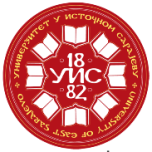 УНИВЕРЗИТЕТ У ИСТОЧНОМ САРАЈЕВУУНИВЕРЗИТЕТ У ИСТОЧНОМ САРАЈЕВУУНИВЕРЗИТЕТ У ИСТОЧНОМ САРАЈЕВУУНИВЕРЗИТЕТ У ИСТОЧНОМ САРАЈЕВУУНИВЕРЗИТЕТ У ИСТОЧНОМ САРАЈЕВУУНИВЕРЗИТЕТ У ИСТОЧНОМ САРАЈЕВУУНИВЕРЗИТЕТ У ИСТОЧНОМ САРАЈЕВУУНИВЕРЗИТЕТ У ИСТОЧНОМ САРАЈЕВУУНИВЕРЗИТЕТ У ИСТОЧНОМ САРАЈЕВУУНИВЕРЗИТЕТ У ИСТОЧНОМ САРАЈЕВУУНИВЕРЗИТЕТ У ИСТОЧНОМ САРАЈЕВУ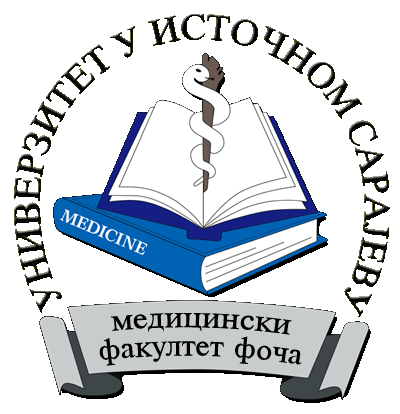 Студијски програмСтудијски програмСтоматологијаСтоматологијаСтоматологијаСтоматологијаСтоматологијаСтоматологијаСтоматологијаСтоматологијаСтоматологијаI ГОДИНА СТУДИЈАI ГОДИНА СТУДИЈАI ГОДИНА СТУДИЈАI ГОДИНА СТУДИЈАI ГОДИНА СТУДИЈАI ГОДИНА СТУДИЈАI ГОДИНА СТУДИЈАI ГОДИНА СТУДИЈАI ГОДИНА СТУДИЈАI ГОДИНА СТУДИЈАI ГОДИНА СТУДИЈАI ГОДИНА СТУДИЈАI ГОДИНА СТУДИЈАI ГОДИНА СТУДИЈАI ГОДИНА СТУДИЈАI ГОДИНА СТУДИЈАI ГОДИНА СТУДИЈАI ГОДИНА СТУДИЈАI ГОДИНА СТУДИЈАI ГОДИНА СТУДИЈАI ГОДИНА СТУДИЈАНАСТАВНИ ПРЕДМЕТИНАСТАВНИ ПРЕДМЕТИНАСТАВНИ ПРЕДМЕТИНАСТАВНИ ПРЕДМЕТИНАСТАВНИ ПРЕДМЕТИЧасова недељноЧасова недељноЧасова недељноЧасова недељноУкупно часова наставе СПСПСРССРСУкупно сати по предметуУкупно сати по предметуБројECTSБројECTSБројECTSУслов за полагањеУслов за полагањеНАСТАВНИ ПРЕДМЕТИНАСТАВНИ ПРЕДМЕТИНАСТАВНИ ПРЕДМЕТИНАСТАВНИ ПРЕДМЕТИНАСТАВНИ ПРЕДМЕТИI сем.I сем.II сем.II сем.Укупно часова наставе СПСПСРССРСУкупно сати по предметуУкупно сати по предметуБројECTSБројECTSБројECTSУслов за полагањеУслов за полагањеБр.Шифра предметаШифра предметаНАЗИВ ПРЕДМЕТАНАЗИВ ПРЕДМЕТАПВПВУкупно часова наставе СПСПСРССРСУкупно сати по предметуУкупно сати по предметуБројECTSБројECTSБројECTSУслов за полагањеУслов за полагање1СТ-04-1-001-1СТ-04-1-001-2СТ-04-1-001-1СТ-04-1-001-2АнатомијаАнатомија3333180--270270450450151515--2СТ-04-1-002-1СТ-04-1-002-2СТ-04-1-002-1СТ-04-1-002-2Општа и орална хистологија и ембриологијаОпшта и орална хистологија и ембриологија2222120--180180300300101010--3СТ-04-1-003-1СТ-04-1-003-1Биологија ћелија и хумана генетикаБиологија ћелија и хумана генетика220060--9090150150555--4СТ-04-1-004-1СТ-04-1-004-1Биомедицинска информатика и статистикаБиомедицинска информатика и статистика120045--7575120120444--5СТ-04-1-005-1СТ-04-1-005-1Дентална анатомијаДентална анатомија130060--9090150150555--6СТ-04-1-006-2СТ-04-1-006-2Орална хигијенаОрална хигијена00124515159090150150555--7СТ-04-1-007-2СТ-04-1-007-2Општа и орална биохемијаОпшта и орална биохемија004290--150150240240888--8СТ-04-1-008-1СТ-04-1-008-2СТ-04-1-008-1СТ-04-1-008-2Енглески језик IЕнглески језик I111160--9090150150555--Изборни блок 1Изборни блок 1012045--45459090333--Укупно активне наставеУкупно активне наставеУкупно активне наставеУкупно активне наставеУкупно активне наставе24242323705151510801080    1800    1800606060Изборни предмети (Студент слуша и полаже ___3___изборна предмета који улазе у укупно оптерећење студента)Изборни предмети (Студент слуша и полаже ___3___изборна предмета који улазе у укупно оптерећење студента)Изборни предмети (Студент слуша и полаже ___3___изборна предмета који улазе у укупно оптерећење студента)Изборни предмети (Студент слуша и полаже ___3___изборна предмета који улазе у укупно оптерећење студента)Изборни предмети (Студент слуша и полаже ___3___изборна предмета који улазе у укупно оптерећење студента)Изборни предмети (Студент слуша и полаже ___3___изборна предмета који улазе у укупно оптерећење студента)Изборни предмети (Студент слуша и полаже ___3___изборна предмета који улазе у укупно оптерећење студента)Изборни предмети (Студент слуша и полаже ___3___изборна предмета који улазе у укупно оптерећење студента)Изборни предмети (Студент слуша и полаже ___3___изборна предмета који улазе у укупно оптерећење студента)Изборни предмети (Студент слуша и полаже ___3___изборна предмета који улазе у укупно оптерећење студента)Изборни предмети (Студент слуша и полаже ___3___изборна предмета који улазе у укупно оптерећење студента)Изборни предмети (Студент слуша и полаже ___3___изборна предмета који улазе у укупно оптерећење студента)Изборни предмети (Студент слуша и полаже ___3___изборна предмета који улазе у укупно оптерећење студента)Изборни предмети (Студент слуша и полаже ___3___изборна предмета који улазе у укупно оптерећење студента)Изборни предмети (Студент слуша и полаже ___3___изборна предмета који улазе у укупно оптерећење студента)Изборни предмети (Студент слуша и полаже ___3___изборна предмета који улазе у укупно оптерећење студента)Изборни предмети (Студент слуша и полаже ___3___изборна предмета који улазе у укупно оптерећење студента)Изборни предмети (Студент слуша и полаже ___3___изборна предмета који улазе у укупно оптерећење студента)Изборни предмети (Студент слуша и полаже ___3___изборна предмета који улазе у укупно оптерећење студента)Изборни предмети (Студент слуша и полаже ___3___изборна предмета који улазе у укупно оптерећење студента)Изборни предмети (Студент слуша и полаже ___3___изборна предмета који улазе у укупно оптерећење студента)9СТ-04-2-009-1СТ-04-2-009-1Медицинска терминологија и латински језикМедицинска терминологија и латински језик010015-1515151530301--10СТ-04-2-010-2СТ-04-2-010-2Хемија у медициниХемија у медицини001015-1515151530301--11СТ-04-2-011-2СТ-04-2-011-2Биофизика у стоматологијиБиофизика у стоматологији001015-1515151530301--12СТ-04-2-012-2СТ-04-2-012-2Увод у стоматологијуУвод у стоматологију001015-1515151530301--II ГОДИНА СТУДИЈАII ГОДИНА СТУДИЈАII ГОДИНА СТУДИЈАII ГОДИНА СТУДИЈАII ГОДИНА СТУДИЈАII ГОДИНА СТУДИЈАII ГОДИНА СТУДИЈАII ГОДИНА СТУДИЈАII ГОДИНА СТУДИЈАII ГОДИНА СТУДИЈАII ГОДИНА СТУДИЈАII ГОДИНА СТУДИЈАII ГОДИНА СТУДИЈАНАСТАВНИ ПРЕДМЕТИНАСТАВНИ ПРЕДМЕТИНАСТАВНИ ПРЕДМЕТИЧасова недељноЧасова недељноЧасова недељноЧасова недељноУкупно часова наставе СПСРСУкупно сати по предметуБројECTSУслов за полагањеНАСТАВНИ ПРЕДМЕТИНАСТАВНИ ПРЕДМЕТИНАСТАВНИ ПРЕДМЕТИIII сем.III сем.IV сем.IV сем.Укупно часова наставе СПСРСУкупно сати по предметуБројECTSУслов за полагањеБр.Шифра предметаНАЗИВ ПРЕДМЕТАПВПВУкупно часова наставе СПСРСУкупно сати по предметуБројECTSУслов за полагање1СТ-04-1-013-3СТ-04-1-013-4Општа и орална физиологија5221150-21036012-2СТ-04-1-014-3Општа и орална патологија420090-1202107-3СТ-04-1-015-4Патофизиологија004290-1202107СТ-04-1-013-3СТ-04-1-013-44СТ-04-1-016-3Микробиологија и имунологија420090-1202107-5СТ-04-1-017-4Гнатологија002260-901505-6СТ-04-1-018-3Стоматолошки материјали300045-751204-7СТ-04-1-019-3СТ-04-1-019-4Превентивна стоматологија12231201516530010- 8СТ-04-1-020-3СТ-04-1-020-4Енглески језик II111160-901505-Изборни блок 20021451035903-Укупно активне наставеУкупно активне наставеУкупно активне наставе27272323750    251025180060Изборни предмети(Студент слуша и полаже ___3___изборна предмета који улазе у укупно оптерећење студента)Изборни предмети(Студент слуша и полаже ___3___изборна предмета који улазе у укупно оптерећење студента)Изборни предмети(Студент слуша и полаже ___3___изборна предмета који улазе у укупно оптерећење студента)Изборни предмети(Студент слуша и полаже ___3___изборна предмета који улазе у укупно оптерећење студента)Изборни предмети(Студент слуша и полаже ___3___изборна предмета који улазе у укупно оптерећење студента)Изборни предмети(Студент слуша и полаже ___3___изборна предмета који улазе у укупно оптерећење студента)Изборни предмети(Студент слуша и полаже ___3___изборна предмета који улазе у укупно оптерећење студента)Изборни предмети(Студент слуша и полаже ___3___изборна предмета који улазе у укупно оптерећење студента)Изборни предмети(Студент слуша и полаже ___3___изборна предмета који улазе у укупно оптерећење студента)Изборни предмети(Студент слуша и полаже ___3___изборна предмета који улазе у укупно оптерећење студента)Изборни предмети(Студент слуша и полаже ___3___изборна предмета који улазе у укупно оптерећење студента)Изборни предмети(Студент слуша и полаже ___3___изборна предмета који улазе у укупно оптерећење студента)Изборни предмети(Студент слуша и полаже ___3___изборна предмета који улазе у укупно оптерећење студента)9СТ-04-2-021-4Медицинска екологија001015-     15301-10СТ-04-2-022-4Прва помоћ000115-15301-11СТ-04-2-023-4Менаџмент у стоматологији001015-15301-12СТ-04-2-024-4Стоматолошка заштита у заједници001015     10 5301-III ГОДИНА СТУДИЈАIII ГОДИНА СТУДИЈАIII ГОДИНА СТУДИЈАIII ГОДИНА СТУДИЈАIII ГОДИНА СТУДИЈАIII ГОДИНА СТУДИЈАIII ГОДИНА СТУДИЈАIII ГОДИНА СТУДИЈАIII ГОДИНА СТУДИЈАIII ГОДИНА СТУДИЈАIII ГОДИНА СТУДИЈАIII ГОДИНА СТУДИЈАIII ГОДИНА СТУДИЈАНАСТАВНИ ПРЕДМЕТИНАСТАВНИ ПРЕДМЕТИНАСТАВНИ ПРЕДМЕТИЧасова недељноЧасова недељноЧасова недељноЧасова недељноУкупно часова наставеСПСРСУкупно сати по предмету БројECTS НАСТАВНИ ПРЕДМЕТИНАСТАВНИ ПРЕДМЕТИНАСТАВНИ ПРЕДМЕТИV сем.V сем.VI сем.VI сем.Укупно часова наставеСПСРСУкупно сати по предмету БројECTS Услов за полагањеБр.Шифра предметаНАЗИВ ПРЕДМЕТАПВПВУкупно часова наставеСПСРСУкупно сати по предмету БројECTS 1СТ-04-1-025-5СТ-04-1-025-6Интерна медицина2213120       -1202408-2СТ-04-1-026-5СТ-04-1-026-6Хирургија121290-901806-3СТ-04-1-027-5СТ-04-1-027-6Стоматолошка протетика –претклиника13131204513530010-4СТ-04-1-028-5СТ-04-1-028-6Болести зуба – претклиника2213120151052408-5СТ-04-1-029-5СТ-04-1-029-6Основи клиничке радиологије211290-901806-6СТ-04-1-030-5СТ-04-1-030-6Стоматолошка фармаколoгија311190-901806-7СТ-04-1-031-6Стоматолошка анестезиологија003275-751505-8СТ-04-1-032-5Вјештина комуницирања200030-30602-Изборни блок 34221135-1352709-Укупно активне наставеУкупно активне наставеУкупно активне наставе3030282887060870180060Изборни предмети (Студент слуша и полаже ___3___изборна предмета који улазе у укупно оптерећење студента)Изборни предмети (Студент слуша и полаже ___3___изборна предмета који улазе у укупно оптерећење студента)Изборни предмети (Студент слуша и полаже ___3___изборна предмета који улазе у укупно оптерећење студента)Изборни предмети (Студент слуша и полаже ___3___изборна предмета који улазе у укупно оптерећење студента)Изборни предмети (Студент слуша и полаже ___3___изборна предмета који улазе у укупно оптерећење студента)Изборни предмети (Студент слуша и полаже ___3___изборна предмета који улазе у укупно оптерећење студента)Изборни предмети (Студент слуша и полаже ___3___изборна предмета који улазе у укупно оптерећење студента)Изборни предмети (Студент слуша и полаже ___3___изборна предмета који улазе у укупно оптерећење студента)Изборни предмети (Студент слуша и полаже ___3___изборна предмета који улазе у укупно оптерећење студента)Изборни предмети (Студент слуша и полаже ___3___изборна предмета који улазе у укупно оптерећење студента)Изборни предмети (Студент слуша и полаже ___3___изборна предмета који улазе у укупно оптерећење студента)Изборни предмети (Студент слуша и полаже ___3___изборна предмета који улазе у укупно оптерећење студента)Изборни предмети (Студент слуша и полаже ___3___изборна предмета који улазе у укупно оптерећење студента)9СТ-04-2-033-5Неуропсихијатрија210045-45903-10СТ-04-2-034-6Офталмологија002145-45903-11СТ-04-2-035-5Инфективне болести210045-45903-12СТ-04-2-036-6Физикална медицина002145-45903-13СТ-04-2-037-5Педијатрија210045-45903-IV ГОДИНА СТУДИЈАIV ГОДИНА СТУДИЈАIV ГОДИНА СТУДИЈАIV ГОДИНА СТУДИЈАIV ГОДИНА СТУДИЈАIV ГОДИНА СТУДИЈАIV ГОДИНА СТУДИЈАIV ГОДИНА СТУДИЈАIV ГОДИНА СТУДИЈАIV ГОДИНА СТУДИЈАIV ГОДИНА СТУДИЈАIV ГОДИНА СТУДИЈАIV ГОДИНА СТУДИЈАIV ГОДИНА СТУДИЈАIV ГОДИНА СТУДИЈАIV ГОДИНА СТУДИЈАНАСТАВНИ ПРЕДМЕТИНАСТАВНИ ПРЕДМЕТИНАСТАВНИ ПРЕДМЕТИНАСТАВНИ ПРЕДМЕТИЧасова недељноЧасова недељноЧасова недељноЧасова недељноУкупно часова наставеСПСРСУкупно сати по предмету Укупно сати по предмету БројECTSНАСТАВНИ ПРЕДМЕТИНАСТАВНИ ПРЕДМЕТИНАСТАВНИ ПРЕДМЕТИНАСТАВНИ ПРЕДМЕТИVII семVII семVIII семVIII семУкупно часова наставеСПСРСУкупно сати по предмету Укупно сати по предмету БројECTSУслов за полагањеУслов за полагањеБр.Шифра предметаШифра предметаНАЗИВ ПРЕДМЕТАПВПВУкупно часова наставеСПСРСУкупно сати по предмету Укупно сати по предмету БројECTS1СТ-04-1-038-7СТ-04-1-038-8СТ-04-1-038-7СТ-04-1-038-8Орална хирургија2333165     6516039039013--2СТ-04-1-039-7СТ-04-1-039-8СТ-04-1-039-7СТ-04-1-039-8Орална медицина1222105     301052402408--3СТ-04-1-040-7СТ-04-1-040-8СТ-04-1-040-7СТ-04-1-040-8Мобилна стоматолошка протетика2616225     4521048048016--4СТ-04-1-041-8СТ-04-1-041-8Предклиничка ендодонција001245       -4590903--5СТ-04-1-042-7СТ-04-1-042-8СТ-04-1-042-7СТ-04-1-042-8Рестауративна одонтологија2516210     6018045045015--6СТ-04-1-043-8СТ-04-1-043-8Методологија научно-истраживачког рада002030-3060602--Изборни блок  4300045103590903--Укупно активне наставеУкупно активне наставеУкупно активне наставеУкупно активне наставе26262929825   2107651800180060Изборни предмети (Студент слуша и полаже ___3___изборна предмета који улазе у укупно оптерећење студента)Изборни предмети (Студент слуша и полаже ___3___изборна предмета који улазе у укупно оптерећење студента)Изборни предмети (Студент слуша и полаже ___3___изборна предмета који улазе у укупно оптерећење студента)Изборни предмети (Студент слуша и полаже ___3___изборна предмета који улазе у укупно оптерећење студента)Изборни предмети (Студент слуша и полаже ___3___изборна предмета који улазе у укупно оптерећење студента)Изборни предмети (Студент слуша и полаже ___3___изборна предмета који улазе у укупно оптерећење студента)Изборни предмети (Студент слуша и полаже ___3___изборна предмета који улазе у укупно оптерећење студента)Изборни предмети (Студент слуша и полаже ___3___изборна предмета који улазе у укупно оптерећење студента)Изборни предмети (Студент слуша и полаже ___3___изборна предмета који улазе у укупно оптерећење студента)Изборни предмети (Студент слуша и полаже ___3___изборна предмета који улазе у укупно оптерећење студента)Изборни предмети (Студент слуша и полаже ___3___изборна предмета који улазе у укупно оптерећење студента)Изборни предмети (Студент слуша и полаже ___3___изборна предмета који улазе у укупно оптерећење студента)Изборни предмети (Студент слуша и полаже ___3___изборна предмета који улазе у укупно оптерећење студента)Изборни предмети (Студент слуша и полаже ___3___изборна предмета који улазе у укупно оптерећење студента)Изборни предмети (Студент слуша и полаже ___3___изборна предмета који улазе у укупно оптерећење студента)Изборни предмети (Студент слуша и полаже ___3___изборна предмета који улазе у укупно оптерећење студента)77СТ-04-2-044-7Компијутеризована стоматологија100015     10530111-88СТ-04-2-045-7Пацијенти ризика100015-1530111-99СТ-04-2-046-7Јавно здравље100015-1530111-10.10.СТ-04-2-047-7Орофацијални бол100015-1530111-V ГОДИНА СТУДИЈАV ГОДИНА СТУДИЈАV ГОДИНА СТУДИЈАV ГОДИНА СТУДИЈАV ГОДИНА СТУДИЈАV ГОДИНА СТУДИЈАV ГОДИНА СТУДИЈАV ГОДИНА СТУДИЈАV ГОДИНА СТУДИЈАV ГОДИНА СТУДИЈАV ГОДИНА СТУДИЈАV ГОДИНА СТУДИЈАV ГОДИНА СТУДИЈАНАСТАВНИ ПРЕДМЕТИНАСТАВНИ ПРЕДМЕТИНАСТАВНИ ПРЕДМЕТИЧасова недељноЧасова недељноЧасова недељноЧасова недељноУкупно часова наставеСПСРСУкупно сати по предмету БројECTSНАСТАВНИ ПРЕДМЕТИНАСТАВНИ ПРЕДМЕТИНАСТАВНИ ПРЕДМЕТИIX сем.IX сем.X сем.X сем.Укупно часова наставеСПСРСУкупно сати по предмету БројECTSУслов за полагањеБр.Шифра предметаНАЗИВ ПРЕДМЕТАПВПВУкупно часова наставеСПСРСУкупно сати по предмету БројECTS1СТ-04-1-048 -9СТ-04-1-048-10Дјечија стоматологија23231504011030010-2СТ-04-1-049 -9СТ-04-1-049-10Ортопедија вилица23241655011533011-3СТ-04-1-050 -9СТ-04-1-050-10Фиксна стоматолошка протетика26162256016545015-4СТ-04-1-051-9СТ-04-1-051-10Ендодонција16252106018045015-5СТ-04-1-052-9СТ-04-1-052-10Основи пародонтологије12129030601806- Изборни блок 52010452520903-Укупно активне наставеУкупно активне наставеУкупно активне наставе30302929885265650180060Изборни предмети(Студент слуша и полаже ___3___изборна предмета који улазе у укупно оптерећење студента)Изборни предмети(Студент слуша и полаже ___3___изборна предмета који улазе у укупно оптерећење студента)Изборни предмети(Студент слуша и полаже ___3___изборна предмета који улазе у укупно оптерећење студента)Изборни предмети(Студент слуша и полаже ___3___изборна предмета који улазе у укупно оптерећење студента)Изборни предмети(Студент слуша и полаже ___3___изборна предмета који улазе у укупно оптерећење студента)Изборни предмети(Студент слуша и полаже ___3___изборна предмета који улазе у укупно оптерећење студента)Изборни предмети(Студент слуша и полаже ___3___изборна предмета који улазе у укупно оптерећење студента)Изборни предмети(Студент слуша и полаже ___3___изборна предмета који улазе у укупно оптерећење студента)Изборни предмети(Студент слуша и полаже ___3___изборна предмета који улазе у укупно оптерећење студента)Изборни предмети(Студент слуша и полаже ___3___изборна предмета који улазе у укупно оптерећење студента)Изборни предмети(Студент слуша и полаже ___3___изборна предмета који улазе у укупно оптерећење студента)Изборни предмети(Студент слуша и полаже ___3___изборна предмета који улазе у укупно оптерећење студента)Изборни предмети(Студент слуша и полаже ___3___изборна предмета који улазе у укупно оптерећење студента)6СТ-04-2-053-9Стоматолошка заштита особа са посебним потребама100015105301-7СТ-04-2-054-9Естетика у стоматологији10001515-301-8СТ-04-2-055-10Фиксна ортодонција001015-15301-9СТ-04-2-056-10Етика и законодавство001015-15301-VI  ГОДИНА СТУДИЈАVI  ГОДИНА СТУДИЈАVI  ГОДИНА СТУДИЈАVI  ГОДИНА СТУДИЈАVI  ГОДИНА СТУДИЈАVI  ГОДИНА СТУДИЈАVI  ГОДИНА СТУДИЈАVI  ГОДИНА СТУДИЈАVI  ГОДИНА СТУДИЈАVI  ГОДИНА СТУДИЈАVI  ГОДИНА СТУДИЈАVI  ГОДИНА СТУДИЈАVI  ГОДИНА СТУДИЈАНАСТАВНИ ПРЕДМЕТИНАСТАВНИ ПРЕДМЕТИНАСТАВНИ ПРЕДМЕТИЧасова недељноЧасова недељноЧасова недељноЧасова недељноУкупно часова наставеСПСРСУкупно сати по предмету БројECTSНАСТАВНИ ПРЕДМЕТИНАСТАВНИ ПРЕДМЕТИНАСТАВНИ ПРЕДМЕТИXI семXI семXII семXII семУкупно часова наставеСПСРСУкупно сати по предмету БројECTSУслов за полагањеБр.Шифра предметаНАЗИВ ПРЕДМЕТАПВПВУкупно часова наставеСПСРСУкупно сати по предмету БројECTS1СТ-04-1-057-11Клиничка пародонтологија1200451530903-2СТ-04-1-058-12Оториноларингологија002145-45903-3СТ-04-1-059-11Геронтостоматологија220060-601204-4СТ-04-1-060-11СТ-04-1-060-12Максилофацијална хирургија2222120-1202408-5СТ-04-1-061-12Форензична стања у медицини002145-45903-6СТ-04-1-062-11СТ-04-1-062-12Клинички блок – Рестауративна стоматологија3333180-15033011-7СТ-04-1-063-11Клинички блок – Педодонција330090-901806-8СТ-04-1-064-12Имплантологија002260-601204-9СТ-04-1-065-11Епидемиологија обољења пародонцијума110030-30602- Изборни блок 622119010801806-Укупно активне наставеУкупно активне наставеУкупно активне наставе2929222276525710150050СТ-04-1-070-12СТ-04-1-070-12Завршни рад (Самостали  истраживачки рад- СИР)Завршни рад (Самостали  истраживачки рад- СИР)Завршни рад (Самостали  истраживачки рад- СИР)Завршни рад (Самостали  истраживачки рад- СИР)Завршни рад (Самостали  истраживачки рад- СИР)1002003001086525910180060Изборни предмети(Студент слуша и полаже ___3___изборна предмета који улазе у укупно оптерећење студента)Изборни предмети(Студент слуша и полаже ___3___изборна предмета који улазе у укупно оптерећење студента)Изборни предмети(Студент слуша и полаже ___3___изборна предмета који улазе у укупно оптерећење студента)Изборни предмети(Студент слуша и полаже ___3___изборна предмета који улазе у укупно оптерећење студента)Изборни предмети(Студент слуша и полаже ___3___изборна предмета који улазе у укупно оптерећење студента)Изборни предмети(Студент слуша и полаже ___3___изборна предмета који улазе у укупно оптерећење студента)Изборни предмети(Студент слуша и полаже ___3___изборна предмета који улазе у укупно оптерећење студента)Изборни предмети(Студент слуша и полаже ___3___изборна предмета који улазе у укупно оптерећење студента)Изборни предмети(Студент слуша и полаже ___3___изборна предмета који улазе у укупно оптерећење студента)Изборни предмети(Студент слуша и полаже ___3___изборна предмета који улазе у укупно оптерећење студента)Изборни предмети(Студент слуша и полаже ___3___изборна предмета који улазе у укупно оптерећење студента)Изборни предмети(Студент слуша и полаже ___3___изборна предмета који улазе у укупно оптерећење студента)Изборни предмети(Студент слуша и полаже ___3___изборна предмета који улазе у укупно оптерећење студента)10СТ-04-2-066-11Ургентна стања у стоматологији110030-30602-11СТ-04-2-067-12Повреде уста и зуба у дјеце0011301020602-12СТ-04-2-068-11Клиничка гнатологија110030-30602-13СТ-04-2-069-12Реконструкција тешко оштећених зуба001130-30602-1.ПРЕДАВАЊА (П)2.2052.ВЈЕЖБИ  (В)2.5953УКУПНО ЧАСОВА НАСТАВЕ4.8004СТРУЧНА ПРАКСА (СП) 600 5СИР1006САМОСТАЛНИ  РАД СТУДЕНТА (СРС)5.3007УКУПАН БРОЈ САТ10.8008УКУПНО ECTS БОДОВА    360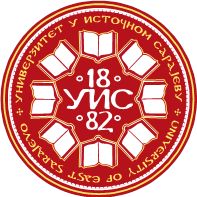 УНИВЕРЗИТЕТ У ИСТОЧНОМ САРАЈЕВУМедицински факултетУНИВЕРЗИТЕТ У ИСТОЧНОМ САРАЈЕВУМедицински факултетУНИВЕРЗИТЕТ У ИСТОЧНОМ САРАЈЕВУМедицински факултетУНИВЕРЗИТЕТ У ИСТОЧНОМ САРАЈЕВУМедицински факултетУНИВЕРЗИТЕТ У ИСТОЧНОМ САРАЈЕВУМедицински факултетУНИВЕРЗИТЕТ У ИСТОЧНОМ САРАЈЕВУМедицински факултетУНИВЕРЗИТЕТ У ИСТОЧНОМ САРАЈЕВУМедицински факултетУНИВЕРЗИТЕТ У ИСТОЧНОМ САРАЈЕВУМедицински факултетУНИВЕРЗИТЕТ У ИСТОЧНОМ САРАЈЕВУМедицински факултетУНИВЕРЗИТЕТ У ИСТОЧНОМ САРАЈЕВУМедицински факултетУНИВЕРЗИТЕТ У ИСТОЧНОМ САРАЈЕВУМедицински факултет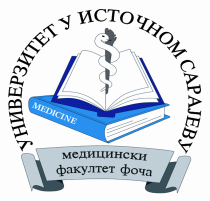 Студијски програм: стоматологијаСтудијски програм: стоматологијаСтудијски програм: стоматологијаСтудијски програм: стоматологијаСтудијски програм: стоматологијаСтудијски програм: стоматологијаСтудијски програм: стоматологијаСтудијски програм: стоматологијаСтудијски програм: стоматологијаСтудијски програм: стоматологијаСтудијски програм: стоматологијаИнтегрисане академске студијеИнтегрисане академске студијеИнтегрисане академске студијеИнтегрисане академске студијеИнтегрисане академске студијеИнтегрисане академске студијеI година студијаI година студијаI година студијаI година студијаI година студијаПун назив предметаПун назив предметаПун назив предметаПун назив предметаАНАТОМИЈААНАТОМИЈААНАТОМИЈААНАТОМИЈААНАТОМИЈААНАТОМИЈААНАТОМИЈААНАТОМИЈААНАТОМИЈААНАТОМИЈААНАТОМИЈААНАТОМИЈААНАТОМИЈААНАТОМИЈАКатедра	Катедра	Катедра	Катедра	Катедра за претклиничке предмете, Медицинског факултета у ФочиКатедра за претклиничке предмете, Медицинског факултета у ФочиКатедра за претклиничке предмете, Медицинског факултета у ФочиКатедра за претклиничке предмете, Медицинског факултета у ФочиКатедра за претклиничке предмете, Медицинског факултета у ФочиКатедра за претклиничке предмете, Медицинског факултета у ФочиКатедра за претклиничке предмете, Медицинског факултета у ФочиКатедра за претклиничке предмете, Медицинског факултета у ФочиКатедра за претклиничке предмете, Медицинског факултета у ФочиКатедра за претклиничке предмете, Медицинског факултета у ФочиКатедра за претклиничке предмете, Медицинског факултета у ФочиКатедра за претклиничке предмете, Медицинског факултета у ФочиКатедра за претклиничке предмете, Медицинског факултета у ФочиКатедра за претклиничке предмете, Медицинског факултета у ФочиШифра предметаШифра предметаШифра предметаШифра предметаШифра предметаШифра предметаШифра предметаСтатус предметаСтатус предметаСтатус предметаСтатус предметаСтатус предметаСеместарСеместарСеместарECTSECTSECTSШифра предметаШифра предметаШифра предметаШифра предметаШифра предметаШифра предметаШифра предметаСтатус предметаСтатус предметаСтатус предметаСтатус предметаСтатус предметаСеместарСеместарСеместарECTSECTSECTSCT-04-1-001-1; CT-04-1-001-2CT-04-1-001-1; CT-04-1-001-2CT-04-1-001-1; CT-04-1-001-2CT-04-1-001-1; CT-04-1-001-2CT-04-1-001-1; CT-04-1-001-2CT-04-1-001-1; CT-04-1-001-2CT-04-1-001-1; CT-04-1-001-2обавезан обавезан обавезан обавезан обавезан I,III,III,II151515Наставник/ -циНаставник/ -циНаставник/ -ципроф. др Милан Милисављевић, редовни професор; проф. др Маја Вуловић, ванредни професор; проф. др Дејан Јеремић, ванредни професор;проф. др Милан Милисављевић, редовни професор; проф. др Маја Вуловић, ванредни професор; проф. др Дејан Јеремић, ванредни професор;проф. др Милан Милисављевић, редовни професор; проф. др Маја Вуловић, ванредни професор; проф. др Дејан Јеремић, ванредни професор;проф. др Милан Милисављевић, редовни професор; проф. др Маја Вуловић, ванредни професор; проф. др Дејан Јеремић, ванредни професор;проф. др Милан Милисављевић, редовни професор; проф. др Маја Вуловић, ванредни професор; проф. др Дејан Јеремић, ванредни професор;проф. др Милан Милисављевић, редовни професор; проф. др Маја Вуловић, ванредни професор; проф. др Дејан Јеремић, ванредни професор;проф. др Милан Милисављевић, редовни професор; проф. др Маја Вуловић, ванредни професор; проф. др Дејан Јеремић, ванредни професор;проф. др Милан Милисављевић, редовни професор; проф. др Маја Вуловић, ванредни професор; проф. др Дејан Јеремић, ванредни професор;проф. др Милан Милисављевић, редовни професор; проф. др Маја Вуловић, ванредни професор; проф. др Дејан Јеремић, ванредни професор;проф. др Милан Милисављевић, редовни професор; проф. др Маја Вуловић, ванредни професор; проф. др Дејан Јеремић, ванредни професор;проф. др Милан Милисављевић, редовни професор; проф. др Маја Вуловић, ванредни професор; проф. др Дејан Јеремић, ванредни професор;проф. др Милан Милисављевић, редовни професор; проф. др Маја Вуловић, ванредни професор; проф. др Дејан Јеремић, ванредни професор;проф. др Милан Милисављевић, редовни професор; проф. др Маја Вуловић, ванредни професор; проф. др Дејан Јеремић, ванредни професор;проф. др Милан Милисављевић, редовни професор; проф. др Маја Вуловић, ванредни професор; проф. др Дејан Јеремић, ванредни професор;проф. др Милан Милисављевић, редовни професор; проф. др Маја Вуловић, ванредни професор; проф. др Дејан Јеремић, ванредни професор;Сарадник/ - циСарадник/ - циСарадник/ - цимр сц.др  Бранислава Ћурчић, виши асистент; мр сц.др Радмила Балабан-Ђуревић, виши асистент; мр сц.др  Ненад Лаловић, виши асистент; др Тања Цицмил, виши асистент;  др Хелена Марић, виши асистент;  др Далибор Потпара - клин сар.мр сц.др  Бранислава Ћурчић, виши асистент; мр сц.др Радмила Балабан-Ђуревић, виши асистент; мр сц.др  Ненад Лаловић, виши асистент; др Тања Цицмил, виши асистент;  др Хелена Марић, виши асистент;  др Далибор Потпара - клин сар.мр сц.др  Бранислава Ћурчић, виши асистент; мр сц.др Радмила Балабан-Ђуревић, виши асистент; мр сц.др  Ненад Лаловић, виши асистент; др Тања Цицмил, виши асистент;  др Хелена Марић, виши асистент;  др Далибор Потпара - клин сар.мр сц.др  Бранислава Ћурчић, виши асистент; мр сц.др Радмила Балабан-Ђуревић, виши асистент; мр сц.др  Ненад Лаловић, виши асистент; др Тања Цицмил, виши асистент;  др Хелена Марић, виши асистент;  др Далибор Потпара - клин сар.мр сц.др  Бранислава Ћурчић, виши асистент; мр сц.др Радмила Балабан-Ђуревић, виши асистент; мр сц.др  Ненад Лаловић, виши асистент; др Тања Цицмил, виши асистент;  др Хелена Марић, виши асистент;  др Далибор Потпара - клин сар.мр сц.др  Бранислава Ћурчић, виши асистент; мр сц.др Радмила Балабан-Ђуревић, виши асистент; мр сц.др  Ненад Лаловић, виши асистент; др Тања Цицмил, виши асистент;  др Хелена Марић, виши асистент;  др Далибор Потпара - клин сар.мр сц.др  Бранислава Ћурчић, виши асистент; мр сц.др Радмила Балабан-Ђуревић, виши асистент; мр сц.др  Ненад Лаловић, виши асистент; др Тања Цицмил, виши асистент;  др Хелена Марић, виши асистент;  др Далибор Потпара - клин сар.мр сц.др  Бранислава Ћурчић, виши асистент; мр сц.др Радмила Балабан-Ђуревић, виши асистент; мр сц.др  Ненад Лаловић, виши асистент; др Тања Цицмил, виши асистент;  др Хелена Марић, виши асистент;  др Далибор Потпара - клин сар.мр сц.др  Бранислава Ћурчић, виши асистент; мр сц.др Радмила Балабан-Ђуревић, виши асистент; мр сц.др  Ненад Лаловић, виши асистент; др Тања Цицмил, виши асистент;  др Хелена Марић, виши асистент;  др Далибор Потпара - клин сар.мр сц.др  Бранислава Ћурчић, виши асистент; мр сц.др Радмила Балабан-Ђуревић, виши асистент; мр сц.др  Ненад Лаловић, виши асистент; др Тања Цицмил, виши асистент;  др Хелена Марић, виши асистент;  др Далибор Потпара - клин сар.мр сц.др  Бранислава Ћурчић, виши асистент; мр сц.др Радмила Балабан-Ђуревић, виши асистент; мр сц.др  Ненад Лаловић, виши асистент; др Тања Цицмил, виши асистент;  др Хелена Марић, виши асистент;  др Далибор Потпара - клин сар.мр сц.др  Бранислава Ћурчић, виши асистент; мр сц.др Радмила Балабан-Ђуревић, виши асистент; мр сц.др  Ненад Лаловић, виши асистент; др Тања Цицмил, виши асистент;  др Хелена Марић, виши асистент;  др Далибор Потпара - клин сар.мр сц.др  Бранислава Ћурчић, виши асистент; мр сц.др Радмила Балабан-Ђуревић, виши асистент; мр сц.др  Ненад Лаловић, виши асистент; др Тања Цицмил, виши асистент;  др Хелена Марић, виши асистент;  др Далибор Потпара - клин сар.мр сц.др  Бранислава Ћурчић, виши асистент; мр сц.др Радмила Балабан-Ђуревић, виши асистент; мр сц.др  Ненад Лаловић, виши асистент; др Тања Цицмил, виши асистент;  др Хелена Марић, виши асистент;  др Далибор Потпара - клин сар.мр сц.др  Бранислава Ћурчић, виши асистент; мр сц.др Радмила Балабан-Ђуревић, виши асистент; мр сц.др  Ненад Лаловић, виши асистент; др Тања Цицмил, виши асистент;  др Хелена Марић, виши асистент;  др Далибор Потпара - клин сар.Фонд часова/ наставно оптерећење (седмично)Фонд часова/ наставно оптерећење (седмично)Фонд часова/ наставно оптерећење (седмично)Фонд часова/ наставно оптерећење (седмично)Фонд часова/ наставно оптерећење (седмично)Фонд часова/ наставно оптерећење (седмично)Фонд часова/ наставно оптерећење (седмично)Фонд часова/ наставно оптерећење (седмично)Индивидуално оптерећење студента (у сатима семестрално)Индивидуално оптерећење студента (у сатима семестрално)Индивидуално оптерећење студента (у сатима семестрално)Индивидуално оптерећење студента (у сатима семестрално)Индивидуално оптерећење студента (у сатима семестрално)Индивидуално оптерећење студента (у сатима семестрално)Индивидуално оптерећење студента (у сатима семестрално)Индивидуално оптерећење студента (у сатима семестрално)Коефицијент студентског оптерећења SoКоефицијент студентског оптерећења SoПВВВВВСПСППППВВСПСПСПSoSo333333003*15*1,53*15*1,53*15*1,53*15*1,53*15*1,50*15*1.50*15*1.50*15*1.51,51,5333333003*15*1,53*15*1,53*15*1,53*15*1,53*15*1,50*15*1.50*15*1.50*15*1.51,51,5укупно наставно оптерећење (у сатима, семестрално) 3*15+3*15+0*15=90  3*15+3*15+0*15 =90       укупно наставно оптерећење (у сатима, семестрално) 3*15+3*15+0*15=90  3*15+3*15+0*15 =90       укупно наставно оптерећење (у сатима, семестрално) 3*15+3*15+0*15=90  3*15+3*15+0*15 =90       укупно наставно оптерећење (у сатима, семестрално) 3*15+3*15+0*15=90  3*15+3*15+0*15 =90       укупно наставно оптерећење (у сатима, семестрално) 3*15+3*15+0*15=90  3*15+3*15+0*15 =90       укупно наставно оптерећење (у сатима, семестрално) 3*15+3*15+0*15=90  3*15+3*15+0*15 =90       укупно наставно оптерећење (у сатима, семестрално) 3*15+3*15+0*15=90  3*15+3*15+0*15 =90       укупно наставно оптерећење (у сатима, семестрално) 3*15+3*15+0*15=90  3*15+3*15+0*15 =90       укупно наставно оптерећење (у сатима, семестрално) 3*15+3*15+0*15=90  3*15+3*15+0*15 =90       укупно студентско оптерећење (у сатима, семестрално)             3*15*1,5+3*15*1,5+0*15*1.5 =135 ;                              3*15*1,5+3*15*1.5+0*15*1.5  =135укупно студентско оптерећење (у сатима, семестрално)             3*15*1,5+3*15*1,5+0*15*1.5 =135 ;                              3*15*1,5+3*15*1.5+0*15*1.5  =135укупно студентско оптерећење (у сатима, семестрално)             3*15*1,5+3*15*1,5+0*15*1.5 =135 ;                              3*15*1,5+3*15*1.5+0*15*1.5  =135укупно студентско оптерећење (у сатима, семестрално)             3*15*1,5+3*15*1,5+0*15*1.5 =135 ;                              3*15*1,5+3*15*1.5+0*15*1.5  =135укупно студентско оптерећење (у сатима, семестрално)             3*15*1,5+3*15*1,5+0*15*1.5 =135 ;                              3*15*1,5+3*15*1.5+0*15*1.5  =135укупно студентско оптерећење (у сатима, семестрално)             3*15*1,5+3*15*1,5+0*15*1.5 =135 ;                              3*15*1,5+3*15*1.5+0*15*1.5  =135укупно студентско оптерећење (у сатима, семестрално)             3*15*1,5+3*15*1,5+0*15*1.5 =135 ;                              3*15*1,5+3*15*1.5+0*15*1.5  =135укупно студентско оптерећење (у сатима, семестрално)             3*15*1,5+3*15*1,5+0*15*1.5 =135 ;                              3*15*1,5+3*15*1.5+0*15*1.5  =135укупно студентско оптерећење (у сатима, семестрално)             3*15*1,5+3*15*1,5+0*15*1.5 =135 ;                              3*15*1,5+3*15*1.5+0*15*1.5  =135Укупно оптерећењепредмета (наставно + студентско): 180 + 270 = 450  сатиУкупно оптерећењепредмета (наставно + студентско): 180 + 270 = 450  сатиУкупно оптерећењепредмета (наставно + студентско): 180 + 270 = 450  сатиУкупно оптерећењепредмета (наставно + студентско): 180 + 270 = 450  сатиУкупно оптерећењепредмета (наставно + студентско): 180 + 270 = 450  сатиУкупно оптерећењепредмета (наставно + студентско): 180 + 270 = 450  сатиУкупно оптерећењепредмета (наставно + студентско): 180 + 270 = 450  сатиУкупно оптерећењепредмета (наставно + студентско): 180 + 270 = 450  сатиУкупно оптерећењепредмета (наставно + студентско): 180 + 270 = 450  сатиУкупно оптерећењепредмета (наставно + студентско): 180 + 270 = 450  сатиУкупно оптерећењепредмета (наставно + студентско): 180 + 270 = 450  сатиУкупно оптерећењепредмета (наставно + студентско): 180 + 270 = 450  сатиУкупно оптерећењепредмета (наставно + студентско): 180 + 270 = 450  сатиУкупно оптерећењепредмета (наставно + студентско): 180 + 270 = 450  сатиУкупно оптерећењепредмета (наставно + студентско): 180 + 270 = 450  сатиУкупно оптерећењепредмета (наставно + студентско): 180 + 270 = 450  сатиУкупно оптерећењепредмета (наставно + студентско): 180 + 270 = 450  сатиУкупно оптерећењепредмета (наставно + студентско): 180 + 270 = 450  сатиИсходи учењаИсходи учењаИсходи учења1. савладавањем овог предмета студент ће моћи да: стекне знања о морфологији органа2. савладавањем овог предмета студент ће моћи да: стекне знања о системима људског тела3. савладавањем овог предмета студент ће бити оспособљен да овлада вештинама идентификације структура људског тела4. савладавањем овог предмета студент ће бити оспособљен да овлада идентификацијом положаја и међусобних односа структура људског тела1. савладавањем овог предмета студент ће моћи да: стекне знања о морфологији органа2. савладавањем овог предмета студент ће моћи да: стекне знања о системима људског тела3. савладавањем овог предмета студент ће бити оспособљен да овлада вештинама идентификације структура људског тела4. савладавањем овог предмета студент ће бити оспособљен да овлада идентификацијом положаја и међусобних односа структура људског тела1. савладавањем овог предмета студент ће моћи да: стекне знања о морфологији органа2. савладавањем овог предмета студент ће моћи да: стекне знања о системима људског тела3. савладавањем овог предмета студент ће бити оспособљен да овлада вештинама идентификације структура људског тела4. савладавањем овог предмета студент ће бити оспособљен да овлада идентификацијом положаја и међусобних односа структура људског тела1. савладавањем овог предмета студент ће моћи да: стекне знања о морфологији органа2. савладавањем овог предмета студент ће моћи да: стекне знања о системима људског тела3. савладавањем овог предмета студент ће бити оспособљен да овлада вештинама идентификације структура људског тела4. савладавањем овог предмета студент ће бити оспособљен да овлада идентификацијом положаја и међусобних односа структура људског тела1. савладавањем овог предмета студент ће моћи да: стекне знања о морфологији органа2. савладавањем овог предмета студент ће моћи да: стекне знања о системима људског тела3. савладавањем овог предмета студент ће бити оспособљен да овлада вештинама идентификације структура људског тела4. савладавањем овог предмета студент ће бити оспособљен да овлада идентификацијом положаја и међусобних односа структура људског тела1. савладавањем овог предмета студент ће моћи да: стекне знања о морфологији органа2. савладавањем овог предмета студент ће моћи да: стекне знања о системима људског тела3. савладавањем овог предмета студент ће бити оспособљен да овлада вештинама идентификације структура људског тела4. савладавањем овог предмета студент ће бити оспособљен да овлада идентификацијом положаја и међусобних односа структура људског тела1. савладавањем овог предмета студент ће моћи да: стекне знања о морфологији органа2. савладавањем овог предмета студент ће моћи да: стекне знања о системима људског тела3. савладавањем овог предмета студент ће бити оспособљен да овлада вештинама идентификације структура људског тела4. савладавањем овог предмета студент ће бити оспособљен да овлада идентификацијом положаја и међусобних односа структура људског тела1. савладавањем овог предмета студент ће моћи да: стекне знања о морфологији органа2. савладавањем овог предмета студент ће моћи да: стекне знања о системима људског тела3. савладавањем овог предмета студент ће бити оспособљен да овлада вештинама идентификације структура људског тела4. савладавањем овог предмета студент ће бити оспособљен да овлада идентификацијом положаја и међусобних односа структура људског тела1. савладавањем овог предмета студент ће моћи да: стекне знања о морфологији органа2. савладавањем овог предмета студент ће моћи да: стекне знања о системима људског тела3. савладавањем овог предмета студент ће бити оспособљен да овлада вештинама идентификације структура људског тела4. савладавањем овог предмета студент ће бити оспособљен да овлада идентификацијом положаја и међусобних односа структура људског тела1. савладавањем овог предмета студент ће моћи да: стекне знања о морфологији органа2. савладавањем овог предмета студент ће моћи да: стекне знања о системима људског тела3. савладавањем овог предмета студент ће бити оспособљен да овлада вештинама идентификације структура људског тела4. савладавањем овог предмета студент ће бити оспособљен да овлада идентификацијом положаја и међусобних односа структура људског тела1. савладавањем овог предмета студент ће моћи да: стекне знања о морфологији органа2. савладавањем овог предмета студент ће моћи да: стекне знања о системима људског тела3. савладавањем овог предмета студент ће бити оспособљен да овлада вештинама идентификације структура људског тела4. савладавањем овог предмета студент ће бити оспособљен да овлада идентификацијом положаја и међусобних односа структура људског тела1. савладавањем овог предмета студент ће моћи да: стекне знања о морфологији органа2. савладавањем овог предмета студент ће моћи да: стекне знања о системима људског тела3. савладавањем овог предмета студент ће бити оспособљен да овлада вештинама идентификације структура људског тела4. савладавањем овог предмета студент ће бити оспособљен да овлада идентификацијом положаја и међусобних односа структура људског тела1. савладавањем овог предмета студент ће моћи да: стекне знања о морфологији органа2. савладавањем овог предмета студент ће моћи да: стекне знања о системима људског тела3. савладавањем овог предмета студент ће бити оспособљен да овлада вештинама идентификације структура људског тела4. савладавањем овог предмета студент ће бити оспособљен да овлада идентификацијом положаја и међусобних односа структура људског тела1. савладавањем овог предмета студент ће моћи да: стекне знања о морфологији органа2. савладавањем овог предмета студент ће моћи да: стекне знања о системима људског тела3. савладавањем овог предмета студент ће бити оспособљен да овлада вештинама идентификације структура људског тела4. савладавањем овог предмета студент ће бити оспособљен да овлада идентификацијом положаја и међусобних односа структура људског тела1. савладавањем овог предмета студент ће моћи да: стекне знања о морфологији органа2. савладавањем овог предмета студент ће моћи да: стекне знања о системима људског тела3. савладавањем овог предмета студент ће бити оспособљен да овлада вештинама идентификације структура људског тела4. савладавањем овог предмета студент ће бити оспособљен да овлада идентификацијом положаја и међусобних односа структура људског телаУсловљеностУсловљеностУсловљеностнема условљености да би се предмет слушао, да би се предмет полагао обавезно је присуство вежбама и предавањиманема условљености да би се предмет слушао, да би се предмет полагао обавезно је присуство вежбама и предавањиманема условљености да би се предмет слушао, да би се предмет полагао обавезно је присуство вежбама и предавањиманема условљености да би се предмет слушао, да би се предмет полагао обавезно је присуство вежбама и предавањиманема условљености да би се предмет слушао, да би се предмет полагао обавезно је присуство вежбама и предавањиманема условљености да би се предмет слушао, да би се предмет полагао обавезно је присуство вежбама и предавањиманема условљености да би се предмет слушао, да би се предмет полагао обавезно је присуство вежбама и предавањиманема условљености да би се предмет слушао, да би се предмет полагао обавезно је присуство вежбама и предавањиманема условљености да би се предмет слушао, да би се предмет полагао обавезно је присуство вежбама и предавањиманема условљености да би се предмет слушао, да би се предмет полагао обавезно је присуство вежбама и предавањиманема условљености да би се предмет слушао, да би се предмет полагао обавезно је присуство вежбама и предавањиманема условљености да би се предмет слушао, да би се предмет полагао обавезно је присуство вежбама и предавањиманема условљености да би се предмет слушао, да би се предмет полагао обавезно је присуство вежбама и предавањиманема условљености да би се предмет слушао, да би се предмет полагао обавезно је присуство вежбама и предавањиманема условљености да би се предмет слушао, да би се предмет полагао обавезно је присуство вежбама и предавањимаНаставне методеНаставне методеНаставне методепредавања, лабораторијске вежбе, семинарски рад, студије случајапредавања, лабораторијске вежбе, семинарски рад, студије случајапредавања, лабораторијске вежбе, семинарски рад, студије случајапредавања, лабораторијске вежбе, семинарски рад, студије случајапредавања, лабораторијске вежбе, семинарски рад, студије случајапредавања, лабораторијске вежбе, семинарски рад, студије случајапредавања, лабораторијске вежбе, семинарски рад, студије случајапредавања, лабораторијске вежбе, семинарски рад, студије случајапредавања, лабораторијске вежбе, семинарски рад, студије случајапредавања, лабораторијске вежбе, семинарски рад, студије случајапредавања, лабораторијске вежбе, семинарски рад, студије случајапредавања, лабораторијске вежбе, семинарски рад, студије случајапредавања, лабораторијске вежбе, семинарски рад, студије случајапредавања, лабораторијске вежбе, семинарски рад, студије случајапредавања, лабораторијске вежбе, семинарски рад, студије случајаСадржај предмета по седмицамаСадржај предмета по седмицамаСадржај предмета по седмицамаПредавања 1.Општа остеологија. Остеологија горњих екстремитета (кости раменог појаса,кости надлакта,кости подлакта и шаке)2. Кости доњих екстремитета(кости карличног појаса, кости надкољенице,подкољенице,стопала). Кости грудног коша.Кости кичменог стуба.3.Кости главе (подјела).Кости лица (maxilla, mandubula, морфологија и грађа)4. Os frontale, os parietale. Ситне кости лица (os palatinum, os zygomaticum, os lacrimale, os nasale, concha nasalis inferior, vomer)5. Os occipitale, os ethmoidale, os sphenoidale6. Os temporale7. Кости главе у цјелини.Краниофацијалне дупље (cavitas cranii, orbita, cavitas nasi, cavitas oris, fossa temporalis, fossa infratemporalis, fossa pretygopalatina)8. Зглобови главе и врата (непокретни и покретни). Доњевилични зглоб. Зглобови главе са вратом и зглобови врата.(art. atlantooccipitalis, art. atlantoaxialis)9. Мишићи главе.Поткожни – мимични мишићи. Дубоки- мастикаторни мишићи  (припоји,инервација функција). Regio cervicis anterior, v. jugularis anterior. Regio sternocleidomastiodea, platysma, m. sternocleidomastoideus, v. jugularis externa. Mm suprahyoidei, mm. infrahyoidei10. Trigonum cervicis laterale. Мишићи врата. Plexus cervicalis (формирање и подручја инервације). A. subclavia (топографски односи и гране), v. subclavia (топогрфски односи и гране). Formen scalenorum anterius (границе и садржај), foramen scalenorum posterius (границе и садржај). Vasa lymphatica et nodi lymphoidei11. A. carotis communis, a. carotis interna et externa. Вене главе и врата (v. jugularis interna, v. jugularis externa)12.Живци главе и врата. Nn. spinales (формирање и топографска подјела). Nn. olfactorii. N. opticus. N. oculomotorius13. N. trochelaris. N. trigeminus ( n. ophtalmicus, n. maxillaris et n. mandibularis). Топографски односи и подручја инервације14. N. abducens. N. facialis.  N . vestibulocochlearis. N. glosopharyngeus (пут,односи, гране и подручја инервације)15. N. vagus. N. accessorius. N. hypoglossus (пут, односи, гране и подручје инервације). Аутономни нервни систем (симпатикус и парасимпатикус)16. Усна дупља, подјела, границе, зидови.Предворје усне дупље (усне образи, десни зуби).Права усна дупља (тврдо непце, меко непце,подјезични предио, језик)17 Пљувачне жлијезде:велике и мале пљувачне жлијезде (подјела, морфологија,изводни канали, жлијездане ложе). Нос и параназални синусиi.Анатомска подјела носа.(Спољашњи нос, носна дупља) Параназалне шупљине( вилични синус, чеони синус, сфеноидални синус)
 Paranazalne šupljine (vilični sinus, čeoni sinus, sfenoiodalni sinus)18. Ждријело и бочно-ждријелни простор. Ждријело (положај, границе, зидови, односи, ждријелна дупља.Laterofaringealni i retrofaringealni prostor (зидови и садржај. Гркљан (опис,границе, топографски односи, грађа, гркљанска дупља, инервација, васкуларизација)19. Чуло вида-око. Анатомска подјела. Очна јабучица: омотчи ока (спољашњи, средњи, унутрашњи)и садржај ока (очне комиоре, сочиво,стакласто тијело). Помоћни органи ока:мишићипокретачи ока, фасције очне дупње заштитни апарат ока и сузни апарат20.Чуло слуха:анатомска подјела уха.Спољашње ухо, ушна шкоњка, спољашњи ушни канал бубна опна.Средње ухо (бубна дупља,слушне кошчице,зглобови и мишићи, еустахијева слушна труба, мастоидна пећина).Унутрашње ухо (коштани лабиринт, опнасти лабиринт). N. vestibulocochlearis21. Рука:општа миологија, мишићи руке, топографска подјелагорњег екдтремитета. Артерије, вене, живци руке.Нога: мишићи ноге, топографски предјели, крвни судови и живци ноге. 22.Грудни кош (зидови, мишићи крвни судови и живци).Грудна дупља-подјела. Плућа (морфологија, грађа, крвни судови и живци).Плућна марамица (дијелови и шпагови, васкуларизација и инервација. Trachea. Срце:спољашња и унутрашња морфологија, крвни судови,проводни систем срца.Срчана кеса.(васкуларизација и инервација)23. Mediastinum: границе подјела и садржај. Једњак.Систем  venae azygos. Лимфни судови и лимфни чворови (ductus thoracicus). Грудни дио симпатичког стабла. N. vagus (грудни дио). Трбух:предњи и задњи трбушни зид (мишићи апонеурозне творевине,слабе тачке предњег бочног трбушног зида, крвни судови и нерви.24. Трбушна дупља- подјела. Peritoneum (подјела шпагови). Органи надмезоколичног спрата; јетра(положај, спољашњи изглед, односи крвни судови и нерви). Жучна кеса и жучни канали. Органи надмезоколичног спрата-желудац( положај, спољашњи изглед, односи, васкуларизација и инервација)Дванаестопалачно цријево(положај, спољашњи изглед, топографски односи, васкуларизација и инервација) 25. Гуштерача (положај, спољашњи изглед, топографски односи, васкуларизација и инервација) ). Слезина (положај, спољашњи изглед, топографски односи, васкуларизација и инервација) Трбушни органи подмезоколичног спрата.Танко цријево (положај, спољашњи изглед, топографски односи, васкуларизација и инервација). Дебело цријево (положај, спољашњи изглед, топографски односи, васкуларизација и инервациј)26. Органи и садржај ретроперитонеалног простора:ретроперитонеални простор-зидови и садржај. Бубрези (положај, спољашњи изглед, топографски односи, васкуларизација и инервациј)грађаi).Мокраћоводи(топографија спољашњи изглед).Надбубрежна жлијезда. Трбушна аорта(топографски односи, бочне и звршне гране).Доња шупља вена, почетне гране, топографски односи и притоке..Живци трбуха( целијачни сплет).Карлица-зидови карлице, карлична дупља.Подјела карличне дупље.Мокраћна бешика, ректум, анални канал (спољашњи изглед, топографија, крвни судови, нерви). Крвни судови и нерви карлице.27. Полни органи:Мушки полни органи и женски полни органи. Општа неурологија. Medulla spinalis. Формирање спиналног живца. Функционална подјела неурона. Medulla oblongata (границе, спољни изглед грађа)28. Pons (morfologija i građa). Cerebellum (морфологија, грађа и функционална подјела). Ventriculus quartus (зидови, комуникације. Mesencephalon (границе, спољашњи изглед,грађа, функција)29. Diencephalon - подјела: thalamus, hypothalamus, epithalamus, metathalamus, subthalamus (грађа, функција ). Ventriculus tertius (зидови и комуникације). Telencephalon – спољашњи изглед, грађа, функционална подјела теленцефалона.Базалне ганглије30. Путеви (моторни, сензорни и сензотички).Овојнице мозга (dura mater, arachoidea, pia mater). Крвни судови: артеријски крвни судови, венски крвни судови. Синуси тврде можданицеВежбе 1. Mandibula, maxilla2. ситне кости лица (os palatinum, os zygomaticum, os lacrimale, os nasale, concha nasalis inferior, vomer)3. Os parietale, os frontale et os occipitale4. Os sphenoidale, Os ethmoidale5. Os temporale6. Краниофацијалне дупље I  (cavitas cranii, orbita, cavitas nasi, cavitas oris, fossa temporalis, fossa infratemporalis, fossa pterygopalatina)7.  Краниофацијалне дупље II (cavitas cranii, orbita, cavitas nasi, cavitas oris, fossa temporalis, fossa infratemporalis, fossa pretygopalatina)8. Зглобови главе и врата, зглобна чахура, лигаменти,функција и механика покрета. 9.Мишићи главе.Топографски предјели врата. Regio cervicis anterior, v. jugularis anterior. Regio sternocleidomastiodea, platysma, m. sternocleidomastoideus, v. jugularis externa. Mm suprahyoidei, mm. infrahyoidei10. Trigonum cervicis laterale. Plexus cervicalis (формирање и подручја инервације). A. subclavia (топографски односи и бочне притоке), v. subclavia (топографски односи и бочне притоке). Formen scalenorum anterius (границе и садржај), foramen scalenorum postserius (границе и садржај). Vasa lymphatica et nodi lymphoidei11. Trigonum caroticum. A. carotis communis, a. carotis interna. A. carotis externa (топографија). N. vagus. V. jugularis interna. Pars cervicalis trunci sympathici12.Орбита (садржај). Regio cervicalis posterior, regio nuchalis, trigonum suboccipitale, мишићи, a. cervicalis profunda, a. vertebralis, rr. posteriores nervorum cervicalium13. Regio faciei, мимична мускулатура (функција и инервација). A. et v. facialis и њихове анастомозе са гранама a. et v. ophtalmicae. Regio oralis. Regio infraorbitalis. Regio orbitalis. Reg. frontalis. Reg. auricularis posterior. Reg. occipitalis14. Regio parotideomasseterica; gl. parotidea, n. facialis, завршне гране a. carotis extrenae (a. temporalis superficialis, a. maxillaris), гране n. mandibularisa. Regio temporalis et reg. retromandibularis15. Regio submandibularis (однос артерије и вене фацијалис са субмандибуларном жлијездом) N. hypoglossus. Regio sublingualis. N. lingualis. Ganglion submandibulare.16. Cavitas nasi, nn.olfactorii. Cavitas oris, n. hypoglossus17.Пљувачне жлијезде. Нос и параназални синуси.18. Pharynx. Spatium lateropharyngeum et retropharyngeum. Plexus pharyngeus. Truncus sympathicus. N. glossopharyngeus. Larynx. N. vagus19. Oко - bulbus oculi. N. opticus, n. oculomotorius, n. trochlearis, n. abducens. Помоћни органи ока.20. Ухо – спољашње и средње. Ухо – унутрашње ухо и n. vestibulocochlearis21. Кости горњег екстремитета. Рука (мишићи, крвни судови, топографски предјели, живци)22. Кости доњег екстремитета. Кости кичменог стуба. Кости грудног коша.Доњи екстремитет-мишићи крвни судови, живци топографски предјели.23. Грудни кош (зидови. Мишићи, крвни судови, живци, грудна дупља.)Плућа и плућна марамица. Срце спољашња и унутрашња морфологија. Срчана кеса.24. Средогруђе-подјела, границе и садржај појединих дијелова. Задњи медијастинум. Трбух (зидови, мишићи, апонеурозне творевине, слабе тачке, трбушна дупља, подјела)25. Јетра и желудац (топографски односиi).Гуштерача, слезина, танко и дебело цријево(топографија).26. Ретроперитинеални простор-садржај, органи,крвни судови и живци.Карлица-подјелакарличне дупље, крвни судови и нерви.Мокраћна бешика ректум и анални канал.27. Мушки и женски полни органи. Medulla spinalis i medulla oblongata28. Pons i cerebellum. Ventriculus quartus (зидови и комуникације. Mesencephalon (границе, спољашњи изглед, грађа функција)29. Diencephalon. Telencephalon30 Путеви ЦНС- овојнице мозга и крвни судови мозга.Предавања 1.Општа остеологија. Остеологија горњих екстремитета (кости раменог појаса,кости надлакта,кости подлакта и шаке)2. Кости доњих екстремитета(кости карличног појаса, кости надкољенице,подкољенице,стопала). Кости грудног коша.Кости кичменог стуба.3.Кости главе (подјела).Кости лица (maxilla, mandubula, морфологија и грађа)4. Os frontale, os parietale. Ситне кости лица (os palatinum, os zygomaticum, os lacrimale, os nasale, concha nasalis inferior, vomer)5. Os occipitale, os ethmoidale, os sphenoidale6. Os temporale7. Кости главе у цјелини.Краниофацијалне дупље (cavitas cranii, orbita, cavitas nasi, cavitas oris, fossa temporalis, fossa infratemporalis, fossa pretygopalatina)8. Зглобови главе и врата (непокретни и покретни). Доњевилични зглоб. Зглобови главе са вратом и зглобови врата.(art. atlantooccipitalis, art. atlantoaxialis)9. Мишићи главе.Поткожни – мимични мишићи. Дубоки- мастикаторни мишићи  (припоји,инервација функција). Regio cervicis anterior, v. jugularis anterior. Regio sternocleidomastiodea, platysma, m. sternocleidomastoideus, v. jugularis externa. Mm suprahyoidei, mm. infrahyoidei10. Trigonum cervicis laterale. Мишићи врата. Plexus cervicalis (формирање и подручја инервације). A. subclavia (топографски односи и гране), v. subclavia (топогрфски односи и гране). Formen scalenorum anterius (границе и садржај), foramen scalenorum posterius (границе и садржај). Vasa lymphatica et nodi lymphoidei11. A. carotis communis, a. carotis interna et externa. Вене главе и врата (v. jugularis interna, v. jugularis externa)12.Живци главе и врата. Nn. spinales (формирање и топографска подјела). Nn. olfactorii. N. opticus. N. oculomotorius13. N. trochelaris. N. trigeminus ( n. ophtalmicus, n. maxillaris et n. mandibularis). Топографски односи и подручја инервације14. N. abducens. N. facialis.  N . vestibulocochlearis. N. glosopharyngeus (пут,односи, гране и подручја инервације)15. N. vagus. N. accessorius. N. hypoglossus (пут, односи, гране и подручје инервације). Аутономни нервни систем (симпатикус и парасимпатикус)16. Усна дупља, подјела, границе, зидови.Предворје усне дупље (усне образи, десни зуби).Права усна дупља (тврдо непце, меко непце,подјезични предио, језик)17 Пљувачне жлијезде:велике и мале пљувачне жлијезде (подјела, морфологија,изводни канали, жлијездане ложе). Нос и параназални синусиi.Анатомска подјела носа.(Спољашњи нос, носна дупља) Параназалне шупљине( вилични синус, чеони синус, сфеноидални синус)
 Paranazalne šupljine (vilični sinus, čeoni sinus, sfenoiodalni sinus)18. Ждријело и бочно-ждријелни простор. Ждријело (положај, границе, зидови, односи, ждријелна дупља.Laterofaringealni i retrofaringealni prostor (зидови и садржај. Гркљан (опис,границе, топографски односи, грађа, гркљанска дупља, инервација, васкуларизација)19. Чуло вида-око. Анатомска подјела. Очна јабучица: омотчи ока (спољашњи, средњи, унутрашњи)и садржај ока (очне комиоре, сочиво,стакласто тијело). Помоћни органи ока:мишићипокретачи ока, фасције очне дупње заштитни апарат ока и сузни апарат20.Чуло слуха:анатомска подјела уха.Спољашње ухо, ушна шкоњка, спољашњи ушни канал бубна опна.Средње ухо (бубна дупља,слушне кошчице,зглобови и мишићи, еустахијева слушна труба, мастоидна пећина).Унутрашње ухо (коштани лабиринт, опнасти лабиринт). N. vestibulocochlearis21. Рука:општа миологија, мишићи руке, топографска подјелагорњег екдтремитета. Артерије, вене, живци руке.Нога: мишићи ноге, топографски предјели, крвни судови и живци ноге. 22.Грудни кош (зидови, мишићи крвни судови и живци).Грудна дупља-подјела. Плућа (морфологија, грађа, крвни судови и живци).Плућна марамица (дијелови и шпагови, васкуларизација и инервација. Trachea. Срце:спољашња и унутрашња морфологија, крвни судови,проводни систем срца.Срчана кеса.(васкуларизација и инервација)23. Mediastinum: границе подјела и садржај. Једњак.Систем  venae azygos. Лимфни судови и лимфни чворови (ductus thoracicus). Грудни дио симпатичког стабла. N. vagus (грудни дио). Трбух:предњи и задњи трбушни зид (мишићи апонеурозне творевине,слабе тачке предњег бочног трбушног зида, крвни судови и нерви.24. Трбушна дупља- подјела. Peritoneum (подјела шпагови). Органи надмезоколичног спрата; јетра(положај, спољашњи изглед, односи крвни судови и нерви). Жучна кеса и жучни канали. Органи надмезоколичног спрата-желудац( положај, спољашњи изглед, односи, васкуларизација и инервација)Дванаестопалачно цријево(положај, спољашњи изглед, топографски односи, васкуларизација и инервација) 25. Гуштерача (положај, спољашњи изглед, топографски односи, васкуларизација и инервација) ). Слезина (положај, спољашњи изглед, топографски односи, васкуларизација и инервација) Трбушни органи подмезоколичног спрата.Танко цријево (положај, спољашњи изглед, топографски односи, васкуларизација и инервација). Дебело цријево (положај, спољашњи изглед, топографски односи, васкуларизација и инервациј)26. Органи и садржај ретроперитонеалног простора:ретроперитонеални простор-зидови и садржај. Бубрези (положај, спољашњи изглед, топографски односи, васкуларизација и инервациј)грађаi).Мокраћоводи(топографија спољашњи изглед).Надбубрежна жлијезда. Трбушна аорта(топографски односи, бочне и звршне гране).Доња шупља вена, почетне гране, топографски односи и притоке..Живци трбуха( целијачни сплет).Карлица-зидови карлице, карлична дупља.Подјела карличне дупље.Мокраћна бешика, ректум, анални канал (спољашњи изглед, топографија, крвни судови, нерви). Крвни судови и нерви карлице.27. Полни органи:Мушки полни органи и женски полни органи. Општа неурологија. Medulla spinalis. Формирање спиналног живца. Функционална подјела неурона. Medulla oblongata (границе, спољни изглед грађа)28. Pons (morfologija i građa). Cerebellum (морфологија, грађа и функционална подјела). Ventriculus quartus (зидови, комуникације. Mesencephalon (границе, спољашњи изглед,грађа, функција)29. Diencephalon - подјела: thalamus, hypothalamus, epithalamus, metathalamus, subthalamus (грађа, функција ). Ventriculus tertius (зидови и комуникације). Telencephalon – спољашњи изглед, грађа, функционална подјела теленцефалона.Базалне ганглије30. Путеви (моторни, сензорни и сензотички).Овојнице мозга (dura mater, arachoidea, pia mater). Крвни судови: артеријски крвни судови, венски крвни судови. Синуси тврде можданицеВежбе 1. Mandibula, maxilla2. ситне кости лица (os palatinum, os zygomaticum, os lacrimale, os nasale, concha nasalis inferior, vomer)3. Os parietale, os frontale et os occipitale4. Os sphenoidale, Os ethmoidale5. Os temporale6. Краниофацијалне дупље I  (cavitas cranii, orbita, cavitas nasi, cavitas oris, fossa temporalis, fossa infratemporalis, fossa pterygopalatina)7.  Краниофацијалне дупље II (cavitas cranii, orbita, cavitas nasi, cavitas oris, fossa temporalis, fossa infratemporalis, fossa pretygopalatina)8. Зглобови главе и врата, зглобна чахура, лигаменти,функција и механика покрета. 9.Мишићи главе.Топографски предјели врата. Regio cervicis anterior, v. jugularis anterior. Regio sternocleidomastiodea, platysma, m. sternocleidomastoideus, v. jugularis externa. Mm suprahyoidei, mm. infrahyoidei10. Trigonum cervicis laterale. Plexus cervicalis (формирање и подручја инервације). A. subclavia (топографски односи и бочне притоке), v. subclavia (топографски односи и бочне притоке). Formen scalenorum anterius (границе и садржај), foramen scalenorum postserius (границе и садржај). Vasa lymphatica et nodi lymphoidei11. Trigonum caroticum. A. carotis communis, a. carotis interna. A. carotis externa (топографија). N. vagus. V. jugularis interna. Pars cervicalis trunci sympathici12.Орбита (садржај). Regio cervicalis posterior, regio nuchalis, trigonum suboccipitale, мишићи, a. cervicalis profunda, a. vertebralis, rr. posteriores nervorum cervicalium13. Regio faciei, мимична мускулатура (функција и инервација). A. et v. facialis и њихове анастомозе са гранама a. et v. ophtalmicae. Regio oralis. Regio infraorbitalis. Regio orbitalis. Reg. frontalis. Reg. auricularis posterior. Reg. occipitalis14. Regio parotideomasseterica; gl. parotidea, n. facialis, завршне гране a. carotis extrenae (a. temporalis superficialis, a. maxillaris), гране n. mandibularisa. Regio temporalis et reg. retromandibularis15. Regio submandibularis (однос артерије и вене фацијалис са субмандибуларном жлијездом) N. hypoglossus. Regio sublingualis. N. lingualis. Ganglion submandibulare.16. Cavitas nasi, nn.olfactorii. Cavitas oris, n. hypoglossus17.Пљувачне жлијезде. Нос и параназални синуси.18. Pharynx. Spatium lateropharyngeum et retropharyngeum. Plexus pharyngeus. Truncus sympathicus. N. glossopharyngeus. Larynx. N. vagus19. Oко - bulbus oculi. N. opticus, n. oculomotorius, n. trochlearis, n. abducens. Помоћни органи ока.20. Ухо – спољашње и средње. Ухо – унутрашње ухо и n. vestibulocochlearis21. Кости горњег екстремитета. Рука (мишићи, крвни судови, топографски предјели, живци)22. Кости доњег екстремитета. Кости кичменог стуба. Кости грудног коша.Доњи екстремитет-мишићи крвни судови, живци топографски предјели.23. Грудни кош (зидови. Мишићи, крвни судови, живци, грудна дупља.)Плућа и плућна марамица. Срце спољашња и унутрашња морфологија. Срчана кеса.24. Средогруђе-подјела, границе и садржај појединих дијелова. Задњи медијастинум. Трбух (зидови, мишићи, апонеурозне творевине, слабе тачке, трбушна дупља, подјела)25. Јетра и желудац (топографски односиi).Гуштерача, слезина, танко и дебело цријево(топографија).26. Ретроперитинеални простор-садржај, органи,крвни судови и живци.Карлица-подјелакарличне дупље, крвни судови и нерви.Мокраћна бешика ректум и анални канал.27. Мушки и женски полни органи. Medulla spinalis i medulla oblongata28. Pons i cerebellum. Ventriculus quartus (зидови и комуникације. Mesencephalon (границе, спољашњи изглед, грађа функција)29. Diencephalon. Telencephalon30 Путеви ЦНС- овојнице мозга и крвни судови мозга.Предавања 1.Општа остеологија. Остеологија горњих екстремитета (кости раменог појаса,кости надлакта,кости подлакта и шаке)2. Кости доњих екстремитета(кости карличног појаса, кости надкољенице,подкољенице,стопала). Кости грудног коша.Кости кичменог стуба.3.Кости главе (подјела).Кости лица (maxilla, mandubula, морфологија и грађа)4. Os frontale, os parietale. Ситне кости лица (os palatinum, os zygomaticum, os lacrimale, os nasale, concha nasalis inferior, vomer)5. Os occipitale, os ethmoidale, os sphenoidale6. Os temporale7. Кости главе у цјелини.Краниофацијалне дупље (cavitas cranii, orbita, cavitas nasi, cavitas oris, fossa temporalis, fossa infratemporalis, fossa pretygopalatina)8. Зглобови главе и врата (непокретни и покретни). Доњевилични зглоб. Зглобови главе са вратом и зглобови врата.(art. atlantooccipitalis, art. atlantoaxialis)9. Мишићи главе.Поткожни – мимични мишићи. Дубоки- мастикаторни мишићи  (припоји,инервација функција). Regio cervicis anterior, v. jugularis anterior. Regio sternocleidomastiodea, platysma, m. sternocleidomastoideus, v. jugularis externa. Mm suprahyoidei, mm. infrahyoidei10. Trigonum cervicis laterale. Мишићи врата. Plexus cervicalis (формирање и подручја инервације). A. subclavia (топографски односи и гране), v. subclavia (топогрфски односи и гране). Formen scalenorum anterius (границе и садржај), foramen scalenorum posterius (границе и садржај). Vasa lymphatica et nodi lymphoidei11. A. carotis communis, a. carotis interna et externa. Вене главе и врата (v. jugularis interna, v. jugularis externa)12.Живци главе и врата. Nn. spinales (формирање и топографска подјела). Nn. olfactorii. N. opticus. N. oculomotorius13. N. trochelaris. N. trigeminus ( n. ophtalmicus, n. maxillaris et n. mandibularis). Топографски односи и подручја инервације14. N. abducens. N. facialis.  N . vestibulocochlearis. N. glosopharyngeus (пут,односи, гране и подручја инервације)15. N. vagus. N. accessorius. N. hypoglossus (пут, односи, гране и подручје инервације). Аутономни нервни систем (симпатикус и парасимпатикус)16. Усна дупља, подјела, границе, зидови.Предворје усне дупље (усне образи, десни зуби).Права усна дупља (тврдо непце, меко непце,подјезични предио, језик)17 Пљувачне жлијезде:велике и мале пљувачне жлијезде (подјела, морфологија,изводни канали, жлијездане ложе). Нос и параназални синусиi.Анатомска подјела носа.(Спољашњи нос, носна дупља) Параназалне шупљине( вилични синус, чеони синус, сфеноидални синус)
 Paranazalne šupljine (vilični sinus, čeoni sinus, sfenoiodalni sinus)18. Ждријело и бочно-ждријелни простор. Ждријело (положај, границе, зидови, односи, ждријелна дупља.Laterofaringealni i retrofaringealni prostor (зидови и садржај. Гркљан (опис,границе, топографски односи, грађа, гркљанска дупља, инервација, васкуларизација)19. Чуло вида-око. Анатомска подјела. Очна јабучица: омотчи ока (спољашњи, средњи, унутрашњи)и садржај ока (очне комиоре, сочиво,стакласто тијело). Помоћни органи ока:мишићипокретачи ока, фасције очне дупње заштитни апарат ока и сузни апарат20.Чуло слуха:анатомска подјела уха.Спољашње ухо, ушна шкоњка, спољашњи ушни канал бубна опна.Средње ухо (бубна дупља,слушне кошчице,зглобови и мишићи, еустахијева слушна труба, мастоидна пећина).Унутрашње ухо (коштани лабиринт, опнасти лабиринт). N. vestibulocochlearis21. Рука:општа миологија, мишићи руке, топографска подјелагорњег екдтремитета. Артерије, вене, живци руке.Нога: мишићи ноге, топографски предјели, крвни судови и живци ноге. 22.Грудни кош (зидови, мишићи крвни судови и живци).Грудна дупља-подјела. Плућа (морфологија, грађа, крвни судови и живци).Плућна марамица (дијелови и шпагови, васкуларизација и инервација. Trachea. Срце:спољашња и унутрашња морфологија, крвни судови,проводни систем срца.Срчана кеса.(васкуларизација и инервација)23. Mediastinum: границе подјела и садржај. Једњак.Систем  venae azygos. Лимфни судови и лимфни чворови (ductus thoracicus). Грудни дио симпатичког стабла. N. vagus (грудни дио). Трбух:предњи и задњи трбушни зид (мишићи апонеурозне творевине,слабе тачке предњег бочног трбушног зида, крвни судови и нерви.24. Трбушна дупља- подјела. Peritoneum (подјела шпагови). Органи надмезоколичног спрата; јетра(положај, спољашњи изглед, односи крвни судови и нерви). Жучна кеса и жучни канали. Органи надмезоколичног спрата-желудац( положај, спољашњи изглед, односи, васкуларизација и инервација)Дванаестопалачно цријево(положај, спољашњи изглед, топографски односи, васкуларизација и инервација) 25. Гуштерача (положај, спољашњи изглед, топографски односи, васкуларизација и инервација) ). Слезина (положај, спољашњи изглед, топографски односи, васкуларизација и инервација) Трбушни органи подмезоколичног спрата.Танко цријево (положај, спољашњи изглед, топографски односи, васкуларизација и инервација). Дебело цријево (положај, спољашњи изглед, топографски односи, васкуларизација и инервациј)26. Органи и садржај ретроперитонеалног простора:ретроперитонеални простор-зидови и садржај. Бубрези (положај, спољашњи изглед, топографски односи, васкуларизација и инервациј)грађаi).Мокраћоводи(топографија спољашњи изглед).Надбубрежна жлијезда. Трбушна аорта(топографски односи, бочне и звршне гране).Доња шупља вена, почетне гране, топографски односи и притоке..Живци трбуха( целијачни сплет).Карлица-зидови карлице, карлична дупља.Подјела карличне дупље.Мокраћна бешика, ректум, анални канал (спољашњи изглед, топографија, крвни судови, нерви). Крвни судови и нерви карлице.27. Полни органи:Мушки полни органи и женски полни органи. Општа неурологија. Medulla spinalis. Формирање спиналног живца. Функционална подјела неурона. Medulla oblongata (границе, спољни изглед грађа)28. Pons (morfologija i građa). Cerebellum (морфологија, грађа и функционална подјела). Ventriculus quartus (зидови, комуникације. Mesencephalon (границе, спољашњи изглед,грађа, функција)29. Diencephalon - подјела: thalamus, hypothalamus, epithalamus, metathalamus, subthalamus (грађа, функција ). Ventriculus tertius (зидови и комуникације). Telencephalon – спољашњи изглед, грађа, функционална подјела теленцефалона.Базалне ганглије30. Путеви (моторни, сензорни и сензотички).Овојнице мозга (dura mater, arachoidea, pia mater). Крвни судови: артеријски крвни судови, венски крвни судови. Синуси тврде можданицеВежбе 1. Mandibula, maxilla2. ситне кости лица (os palatinum, os zygomaticum, os lacrimale, os nasale, concha nasalis inferior, vomer)3. Os parietale, os frontale et os occipitale4. Os sphenoidale, Os ethmoidale5. Os temporale6. Краниофацијалне дупље I  (cavitas cranii, orbita, cavitas nasi, cavitas oris, fossa temporalis, fossa infratemporalis, fossa pterygopalatina)7.  Краниофацијалне дупље II (cavitas cranii, orbita, cavitas nasi, cavitas oris, fossa temporalis, fossa infratemporalis, fossa pretygopalatina)8. Зглобови главе и врата, зглобна чахура, лигаменти,функција и механика покрета. 9.Мишићи главе.Топографски предјели врата. Regio cervicis anterior, v. jugularis anterior. Regio sternocleidomastiodea, platysma, m. sternocleidomastoideus, v. jugularis externa. Mm suprahyoidei, mm. infrahyoidei10. Trigonum cervicis laterale. Plexus cervicalis (формирање и подручја инервације). A. subclavia (топографски односи и бочне притоке), v. subclavia (топографски односи и бочне притоке). Formen scalenorum anterius (границе и садржај), foramen scalenorum postserius (границе и садржај). Vasa lymphatica et nodi lymphoidei11. Trigonum caroticum. A. carotis communis, a. carotis interna. A. carotis externa (топографија). N. vagus. V. jugularis interna. Pars cervicalis trunci sympathici12.Орбита (садржај). Regio cervicalis posterior, regio nuchalis, trigonum suboccipitale, мишићи, a. cervicalis profunda, a. vertebralis, rr. posteriores nervorum cervicalium13. Regio faciei, мимична мускулатура (функција и инервација). A. et v. facialis и њихове анастомозе са гранама a. et v. ophtalmicae. Regio oralis. Regio infraorbitalis. Regio orbitalis. Reg. frontalis. Reg. auricularis posterior. Reg. occipitalis14. Regio parotideomasseterica; gl. parotidea, n. facialis, завршне гране a. carotis extrenae (a. temporalis superficialis, a. maxillaris), гране n. mandibularisa. Regio temporalis et reg. retromandibularis15. Regio submandibularis (однос артерије и вене фацијалис са субмандибуларном жлијездом) N. hypoglossus. Regio sublingualis. N. lingualis. Ganglion submandibulare.16. Cavitas nasi, nn.olfactorii. Cavitas oris, n. hypoglossus17.Пљувачне жлијезде. Нос и параназални синуси.18. Pharynx. Spatium lateropharyngeum et retropharyngeum. Plexus pharyngeus. Truncus sympathicus. N. glossopharyngeus. Larynx. N. vagus19. Oко - bulbus oculi. N. opticus, n. oculomotorius, n. trochlearis, n. abducens. Помоћни органи ока.20. Ухо – спољашње и средње. Ухо – унутрашње ухо и n. vestibulocochlearis21. Кости горњег екстремитета. Рука (мишићи, крвни судови, топографски предјели, живци)22. Кости доњег екстремитета. Кости кичменог стуба. Кости грудног коша.Доњи екстремитет-мишићи крвни судови, живци топографски предјели.23. Грудни кош (зидови. Мишићи, крвни судови, живци, грудна дупља.)Плућа и плућна марамица. Срце спољашња и унутрашња морфологија. Срчана кеса.24. Средогруђе-подјела, границе и садржај појединих дијелова. Задњи медијастинум. Трбух (зидови, мишићи, апонеурозне творевине, слабе тачке, трбушна дупља, подјела)25. Јетра и желудац (топографски односиi).Гуштерача, слезина, танко и дебело цријево(топографија).26. Ретроперитинеални простор-садржај, органи,крвни судови и живци.Карлица-подјелакарличне дупље, крвни судови и нерви.Мокраћна бешика ректум и анални канал.27. Мушки и женски полни органи. Medulla spinalis i medulla oblongata28. Pons i cerebellum. Ventriculus quartus (зидови и комуникације. Mesencephalon (границе, спољашњи изглед, грађа функција)29. Diencephalon. Telencephalon30 Путеви ЦНС- овојнице мозга и крвни судови мозга.Предавања 1.Општа остеологија. Остеологија горњих екстремитета (кости раменог појаса,кости надлакта,кости подлакта и шаке)2. Кости доњих екстремитета(кости карличног појаса, кости надкољенице,подкољенице,стопала). Кости грудног коша.Кости кичменог стуба.3.Кости главе (подјела).Кости лица (maxilla, mandubula, морфологија и грађа)4. Os frontale, os parietale. Ситне кости лица (os palatinum, os zygomaticum, os lacrimale, os nasale, concha nasalis inferior, vomer)5. Os occipitale, os ethmoidale, os sphenoidale6. Os temporale7. Кости главе у цјелини.Краниофацијалне дупље (cavitas cranii, orbita, cavitas nasi, cavitas oris, fossa temporalis, fossa infratemporalis, fossa pretygopalatina)8. Зглобови главе и врата (непокретни и покретни). Доњевилични зглоб. Зглобови главе са вратом и зглобови врата.(art. atlantooccipitalis, art. atlantoaxialis)9. Мишићи главе.Поткожни – мимични мишићи. Дубоки- мастикаторни мишићи  (припоји,инервација функција). Regio cervicis anterior, v. jugularis anterior. Regio sternocleidomastiodea, platysma, m. sternocleidomastoideus, v. jugularis externa. Mm suprahyoidei, mm. infrahyoidei10. Trigonum cervicis laterale. Мишићи врата. Plexus cervicalis (формирање и подручја инервације). A. subclavia (топографски односи и гране), v. subclavia (топогрфски односи и гране). Formen scalenorum anterius (границе и садржај), foramen scalenorum posterius (границе и садржај). Vasa lymphatica et nodi lymphoidei11. A. carotis communis, a. carotis interna et externa. Вене главе и врата (v. jugularis interna, v. jugularis externa)12.Живци главе и врата. Nn. spinales (формирање и топографска подјела). Nn. olfactorii. N. opticus. N. oculomotorius13. N. trochelaris. N. trigeminus ( n. ophtalmicus, n. maxillaris et n. mandibularis). Топографски односи и подручја инервације14. N. abducens. N. facialis.  N . vestibulocochlearis. N. glosopharyngeus (пут,односи, гране и подручја инервације)15. N. vagus. N. accessorius. N. hypoglossus (пут, односи, гране и подручје инервације). Аутономни нервни систем (симпатикус и парасимпатикус)16. Усна дупља, подјела, границе, зидови.Предворје усне дупље (усне образи, десни зуби).Права усна дупља (тврдо непце, меко непце,подјезични предио, језик)17 Пљувачне жлијезде:велике и мале пљувачне жлијезде (подјела, морфологија,изводни канали, жлијездане ложе). Нос и параназални синусиi.Анатомска подјела носа.(Спољашњи нос, носна дупља) Параназалне шупљине( вилични синус, чеони синус, сфеноидални синус)
 Paranazalne šupljine (vilični sinus, čeoni sinus, sfenoiodalni sinus)18. Ждријело и бочно-ждријелни простор. Ждријело (положај, границе, зидови, односи, ждријелна дупља.Laterofaringealni i retrofaringealni prostor (зидови и садржај. Гркљан (опис,границе, топографски односи, грађа, гркљанска дупља, инервација, васкуларизација)19. Чуло вида-око. Анатомска подјела. Очна јабучица: омотчи ока (спољашњи, средњи, унутрашњи)и садржај ока (очне комиоре, сочиво,стакласто тијело). Помоћни органи ока:мишићипокретачи ока, фасције очне дупње заштитни апарат ока и сузни апарат20.Чуло слуха:анатомска подјела уха.Спољашње ухо, ушна шкоњка, спољашњи ушни канал бубна опна.Средње ухо (бубна дупља,слушне кошчице,зглобови и мишићи, еустахијева слушна труба, мастоидна пећина).Унутрашње ухо (коштани лабиринт, опнасти лабиринт). N. vestibulocochlearis21. Рука:општа миологија, мишићи руке, топографска подјелагорњег екдтремитета. Артерије, вене, живци руке.Нога: мишићи ноге, топографски предјели, крвни судови и живци ноге. 22.Грудни кош (зидови, мишићи крвни судови и живци).Грудна дупља-подјела. Плућа (морфологија, грађа, крвни судови и живци).Плућна марамица (дијелови и шпагови, васкуларизација и инервација. Trachea. Срце:спољашња и унутрашња морфологија, крвни судови,проводни систем срца.Срчана кеса.(васкуларизација и инервација)23. Mediastinum: границе подјела и садржај. Једњак.Систем  venae azygos. Лимфни судови и лимфни чворови (ductus thoracicus). Грудни дио симпатичког стабла. N. vagus (грудни дио). Трбух:предњи и задњи трбушни зид (мишићи апонеурозне творевине,слабе тачке предњег бочног трбушног зида, крвни судови и нерви.24. Трбушна дупља- подјела. Peritoneum (подјела шпагови). Органи надмезоколичног спрата; јетра(положај, спољашњи изглед, односи крвни судови и нерви). Жучна кеса и жучни канали. Органи надмезоколичног спрата-желудац( положај, спољашњи изглед, односи, васкуларизација и инервација)Дванаестопалачно цријево(положај, спољашњи изглед, топографски односи, васкуларизација и инервација) 25. Гуштерача (положај, спољашњи изглед, топографски односи, васкуларизација и инервација) ). Слезина (положај, спољашњи изглед, топографски односи, васкуларизација и инервација) Трбушни органи подмезоколичног спрата.Танко цријево (положај, спољашњи изглед, топографски односи, васкуларизација и инервација). Дебело цријево (положај, спољашњи изглед, топографски односи, васкуларизација и инервациј)26. Органи и садржај ретроперитонеалног простора:ретроперитонеални простор-зидови и садржај. Бубрези (положај, спољашњи изглед, топографски односи, васкуларизација и инервациј)грађаi).Мокраћоводи(топографија спољашњи изглед).Надбубрежна жлијезда. Трбушна аорта(топографски односи, бочне и звршне гране).Доња шупља вена, почетне гране, топографски односи и притоке..Живци трбуха( целијачни сплет).Карлица-зидови карлице, карлична дупља.Подјела карличне дупље.Мокраћна бешика, ректум, анални канал (спољашњи изглед, топографија, крвни судови, нерви). Крвни судови и нерви карлице.27. Полни органи:Мушки полни органи и женски полни органи. Општа неурологија. Medulla spinalis. Формирање спиналног живца. Функционална подјела неурона. Medulla oblongata (границе, спољни изглед грађа)28. Pons (morfologija i građa). Cerebellum (морфологија, грађа и функционална подјела). Ventriculus quartus (зидови, комуникације. Mesencephalon (границе, спољашњи изглед,грађа, функција)29. Diencephalon - подјела: thalamus, hypothalamus, epithalamus, metathalamus, subthalamus (грађа, функција ). Ventriculus tertius (зидови и комуникације). Telencephalon – спољашњи изглед, грађа, функционална подјела теленцефалона.Базалне ганглије30. Путеви (моторни, сензорни и сензотички).Овојнице мозга (dura mater, arachoidea, pia mater). Крвни судови: артеријски крвни судови, венски крвни судови. Синуси тврде можданицеВежбе 1. Mandibula, maxilla2. ситне кости лица (os palatinum, os zygomaticum, os lacrimale, os nasale, concha nasalis inferior, vomer)3. Os parietale, os frontale et os occipitale4. Os sphenoidale, Os ethmoidale5. Os temporale6. Краниофацијалне дупље I  (cavitas cranii, orbita, cavitas nasi, cavitas oris, fossa temporalis, fossa infratemporalis, fossa pterygopalatina)7.  Краниофацијалне дупље II (cavitas cranii, orbita, cavitas nasi, cavitas oris, fossa temporalis, fossa infratemporalis, fossa pretygopalatina)8. Зглобови главе и врата, зглобна чахура, лигаменти,функција и механика покрета. 9.Мишићи главе.Топографски предјели врата. Regio cervicis anterior, v. jugularis anterior. Regio sternocleidomastiodea, platysma, m. sternocleidomastoideus, v. jugularis externa. Mm suprahyoidei, mm. infrahyoidei10. Trigonum cervicis laterale. Plexus cervicalis (формирање и подручја инервације). A. subclavia (топографски односи и бочне притоке), v. subclavia (топографски односи и бочне притоке). Formen scalenorum anterius (границе и садржај), foramen scalenorum postserius (границе и садржај). Vasa lymphatica et nodi lymphoidei11. Trigonum caroticum. A. carotis communis, a. carotis interna. A. carotis externa (топографија). N. vagus. V. jugularis interna. Pars cervicalis trunci sympathici12.Орбита (садржај). Regio cervicalis posterior, regio nuchalis, trigonum suboccipitale, мишићи, a. cervicalis profunda, a. vertebralis, rr. posteriores nervorum cervicalium13. Regio faciei, мимична мускулатура (функција и инервација). A. et v. facialis и њихове анастомозе са гранама a. et v. ophtalmicae. Regio oralis. Regio infraorbitalis. Regio orbitalis. Reg. frontalis. Reg. auricularis posterior. Reg. occipitalis14. Regio parotideomasseterica; gl. parotidea, n. facialis, завршне гране a. carotis extrenae (a. temporalis superficialis, a. maxillaris), гране n. mandibularisa. Regio temporalis et reg. retromandibularis15. Regio submandibularis (однос артерије и вене фацијалис са субмандибуларном жлијездом) N. hypoglossus. Regio sublingualis. N. lingualis. Ganglion submandibulare.16. Cavitas nasi, nn.olfactorii. Cavitas oris, n. hypoglossus17.Пљувачне жлијезде. Нос и параназални синуси.18. Pharynx. Spatium lateropharyngeum et retropharyngeum. Plexus pharyngeus. Truncus sympathicus. N. glossopharyngeus. Larynx. N. vagus19. Oко - bulbus oculi. N. opticus, n. oculomotorius, n. trochlearis, n. abducens. Помоћни органи ока.20. Ухо – спољашње и средње. Ухо – унутрашње ухо и n. vestibulocochlearis21. Кости горњег екстремитета. Рука (мишићи, крвни судови, топографски предјели, живци)22. Кости доњег екстремитета. Кости кичменог стуба. Кости грудног коша.Доњи екстремитет-мишићи крвни судови, живци топографски предјели.23. Грудни кош (зидови. Мишићи, крвни судови, живци, грудна дупља.)Плућа и плућна марамица. Срце спољашња и унутрашња морфологија. Срчана кеса.24. Средогруђе-подјела, границе и садржај појединих дијелова. Задњи медијастинум. Трбух (зидови, мишићи, апонеурозне творевине, слабе тачке, трбушна дупља, подјела)25. Јетра и желудац (топографски односиi).Гуштерача, слезина, танко и дебело цријево(топографија).26. Ретроперитинеални простор-садржај, органи,крвни судови и живци.Карлица-подјелакарличне дупље, крвни судови и нерви.Мокраћна бешика ректум и анални канал.27. Мушки и женски полни органи. Medulla spinalis i medulla oblongata28. Pons i cerebellum. Ventriculus quartus (зидови и комуникације. Mesencephalon (границе, спољашњи изглед, грађа функција)29. Diencephalon. Telencephalon30 Путеви ЦНС- овојнице мозга и крвни судови мозга.Предавања 1.Општа остеологија. Остеологија горњих екстремитета (кости раменог појаса,кости надлакта,кости подлакта и шаке)2. Кости доњих екстремитета(кости карличног појаса, кости надкољенице,подкољенице,стопала). Кости грудног коша.Кости кичменог стуба.3.Кости главе (подјела).Кости лица (maxilla, mandubula, морфологија и грађа)4. Os frontale, os parietale. Ситне кости лица (os palatinum, os zygomaticum, os lacrimale, os nasale, concha nasalis inferior, vomer)5. Os occipitale, os ethmoidale, os sphenoidale6. Os temporale7. Кости главе у цјелини.Краниофацијалне дупље (cavitas cranii, orbita, cavitas nasi, cavitas oris, fossa temporalis, fossa infratemporalis, fossa pretygopalatina)8. Зглобови главе и врата (непокретни и покретни). Доњевилични зглоб. Зглобови главе са вратом и зглобови врата.(art. atlantooccipitalis, art. atlantoaxialis)9. Мишићи главе.Поткожни – мимични мишићи. Дубоки- мастикаторни мишићи  (припоји,инервација функција). Regio cervicis anterior, v. jugularis anterior. Regio sternocleidomastiodea, platysma, m. sternocleidomastoideus, v. jugularis externa. Mm suprahyoidei, mm. infrahyoidei10. Trigonum cervicis laterale. Мишићи врата. Plexus cervicalis (формирање и подручја инервације). A. subclavia (топографски односи и гране), v. subclavia (топогрфски односи и гране). Formen scalenorum anterius (границе и садржај), foramen scalenorum posterius (границе и садржај). Vasa lymphatica et nodi lymphoidei11. A. carotis communis, a. carotis interna et externa. Вене главе и врата (v. jugularis interna, v. jugularis externa)12.Живци главе и врата. Nn. spinales (формирање и топографска подјела). Nn. olfactorii. N. opticus. N. oculomotorius13. N. trochelaris. N. trigeminus ( n. ophtalmicus, n. maxillaris et n. mandibularis). Топографски односи и подручја инервације14. N. abducens. N. facialis.  N . vestibulocochlearis. N. glosopharyngeus (пут,односи, гране и подручја инервације)15. N. vagus. N. accessorius. N. hypoglossus (пут, односи, гране и подручје инервације). Аутономни нервни систем (симпатикус и парасимпатикус)16. Усна дупља, подјела, границе, зидови.Предворје усне дупље (усне образи, десни зуби).Права усна дупља (тврдо непце, меко непце,подјезични предио, језик)17 Пљувачне жлијезде:велике и мале пљувачне жлијезде (подјела, морфологија,изводни канали, жлијездане ложе). Нос и параназални синусиi.Анатомска подјела носа.(Спољашњи нос, носна дупља) Параназалне шупљине( вилични синус, чеони синус, сфеноидални синус)
 Paranazalne šupljine (vilični sinus, čeoni sinus, sfenoiodalni sinus)18. Ждријело и бочно-ждријелни простор. Ждријело (положај, границе, зидови, односи, ждријелна дупља.Laterofaringealni i retrofaringealni prostor (зидови и садржај. Гркљан (опис,границе, топографски односи, грађа, гркљанска дупља, инервација, васкуларизација)19. Чуло вида-око. Анатомска подјела. Очна јабучица: омотчи ока (спољашњи, средњи, унутрашњи)и садржај ока (очне комиоре, сочиво,стакласто тијело). Помоћни органи ока:мишићипокретачи ока, фасције очне дупње заштитни апарат ока и сузни апарат20.Чуло слуха:анатомска подјела уха.Спољашње ухо, ушна шкоњка, спољашњи ушни канал бубна опна.Средње ухо (бубна дупља,слушне кошчице,зглобови и мишићи, еустахијева слушна труба, мастоидна пећина).Унутрашње ухо (коштани лабиринт, опнасти лабиринт). N. vestibulocochlearis21. Рука:општа миологија, мишићи руке, топографска подјелагорњег екдтремитета. Артерије, вене, живци руке.Нога: мишићи ноге, топографски предјели, крвни судови и живци ноге. 22.Грудни кош (зидови, мишићи крвни судови и живци).Грудна дупља-подјела. Плућа (морфологија, грађа, крвни судови и живци).Плућна марамица (дијелови и шпагови, васкуларизација и инервација. Trachea. Срце:спољашња и унутрашња морфологија, крвни судови,проводни систем срца.Срчана кеса.(васкуларизација и инервација)23. Mediastinum: границе подјела и садржај. Једњак.Систем  venae azygos. Лимфни судови и лимфни чворови (ductus thoracicus). Грудни дио симпатичког стабла. N. vagus (грудни дио). Трбух:предњи и задњи трбушни зид (мишићи апонеурозне творевине,слабе тачке предњег бочног трбушног зида, крвни судови и нерви.24. Трбушна дупља- подјела. Peritoneum (подјела шпагови). Органи надмезоколичног спрата; јетра(положај, спољашњи изглед, односи крвни судови и нерви). Жучна кеса и жучни канали. Органи надмезоколичног спрата-желудац( положај, спољашњи изглед, односи, васкуларизација и инервација)Дванаестопалачно цријево(положај, спољашњи изглед, топографски односи, васкуларизација и инервација) 25. Гуштерача (положај, спољашњи изглед, топографски односи, васкуларизација и инервација) ). Слезина (положај, спољашњи изглед, топографски односи, васкуларизација и инервација) Трбушни органи подмезоколичног спрата.Танко цријево (положај, спољашњи изглед, топографски односи, васкуларизација и инервација). Дебело цријево (положај, спољашњи изглед, топографски односи, васкуларизација и инервациј)26. Органи и садржај ретроперитонеалног простора:ретроперитонеални простор-зидови и садржај. Бубрези (положај, спољашњи изглед, топографски односи, васкуларизација и инервациј)грађаi).Мокраћоводи(топографија спољашњи изглед).Надбубрежна жлијезда. Трбушна аорта(топографски односи, бочне и звршне гране).Доња шупља вена, почетне гране, топографски односи и притоке..Живци трбуха( целијачни сплет).Карлица-зидови карлице, карлична дупља.Подјела карличне дупље.Мокраћна бешика, ректум, анални канал (спољашњи изглед, топографија, крвни судови, нерви). Крвни судови и нерви карлице.27. Полни органи:Мушки полни органи и женски полни органи. Општа неурологија. Medulla spinalis. Формирање спиналног живца. Функционална подјела неурона. Medulla oblongata (границе, спољни изглед грађа)28. Pons (morfologija i građa). Cerebellum (морфологија, грађа и функционална подјела). Ventriculus quartus (зидови, комуникације. Mesencephalon (границе, спољашњи изглед,грађа, функција)29. Diencephalon - подјела: thalamus, hypothalamus, epithalamus, metathalamus, subthalamus (грађа, функција ). Ventriculus tertius (зидови и комуникације). Telencephalon – спољашњи изглед, грађа, функционална подјела теленцефалона.Базалне ганглије30. Путеви (моторни, сензорни и сензотички).Овојнице мозга (dura mater, arachoidea, pia mater). Крвни судови: артеријски крвни судови, венски крвни судови. Синуси тврде можданицеВежбе 1. Mandibula, maxilla2. ситне кости лица (os palatinum, os zygomaticum, os lacrimale, os nasale, concha nasalis inferior, vomer)3. Os parietale, os frontale et os occipitale4. Os sphenoidale, Os ethmoidale5. Os temporale6. Краниофацијалне дупље I  (cavitas cranii, orbita, cavitas nasi, cavitas oris, fossa temporalis, fossa infratemporalis, fossa pterygopalatina)7.  Краниофацијалне дупље II (cavitas cranii, orbita, cavitas nasi, cavitas oris, fossa temporalis, fossa infratemporalis, fossa pretygopalatina)8. Зглобови главе и врата, зглобна чахура, лигаменти,функција и механика покрета. 9.Мишићи главе.Топографски предјели врата. Regio cervicis anterior, v. jugularis anterior. Regio sternocleidomastiodea, platysma, m. sternocleidomastoideus, v. jugularis externa. Mm suprahyoidei, mm. infrahyoidei10. Trigonum cervicis laterale. Plexus cervicalis (формирање и подручја инервације). A. subclavia (топографски односи и бочне притоке), v. subclavia (топографски односи и бочне притоке). Formen scalenorum anterius (границе и садржај), foramen scalenorum postserius (границе и садржај). Vasa lymphatica et nodi lymphoidei11. Trigonum caroticum. A. carotis communis, a. carotis interna. A. carotis externa (топографија). N. vagus. V. jugularis interna. Pars cervicalis trunci sympathici12.Орбита (садржај). Regio cervicalis posterior, regio nuchalis, trigonum suboccipitale, мишићи, a. cervicalis profunda, a. vertebralis, rr. posteriores nervorum cervicalium13. Regio faciei, мимична мускулатура (функција и инервација). A. et v. facialis и њихове анастомозе са гранама a. et v. ophtalmicae. Regio oralis. Regio infraorbitalis. Regio orbitalis. Reg. frontalis. Reg. auricularis posterior. Reg. occipitalis14. Regio parotideomasseterica; gl. parotidea, n. facialis, завршне гране a. carotis extrenae (a. temporalis superficialis, a. maxillaris), гране n. mandibularisa. Regio temporalis et reg. retromandibularis15. Regio submandibularis (однос артерије и вене фацијалис са субмандибуларном жлијездом) N. hypoglossus. Regio sublingualis. N. lingualis. Ganglion submandibulare.16. Cavitas nasi, nn.olfactorii. Cavitas oris, n. hypoglossus17.Пљувачне жлијезде. Нос и параназални синуси.18. Pharynx. Spatium lateropharyngeum et retropharyngeum. Plexus pharyngeus. Truncus sympathicus. N. glossopharyngeus. Larynx. N. vagus19. Oко - bulbus oculi. N. opticus, n. oculomotorius, n. trochlearis, n. abducens. Помоћни органи ока.20. Ухо – спољашње и средње. Ухо – унутрашње ухо и n. vestibulocochlearis21. Кости горњег екстремитета. Рука (мишићи, крвни судови, топографски предјели, живци)22. Кости доњег екстремитета. Кости кичменог стуба. Кости грудног коша.Доњи екстремитет-мишићи крвни судови, живци топографски предјели.23. Грудни кош (зидови. Мишићи, крвни судови, живци, грудна дупља.)Плућа и плућна марамица. Срце спољашња и унутрашња морфологија. Срчана кеса.24. Средогруђе-подјела, границе и садржај појединих дијелова. Задњи медијастинум. Трбух (зидови, мишићи, апонеурозне творевине, слабе тачке, трбушна дупља, подјела)25. Јетра и желудац (топографски односиi).Гуштерача, слезина, танко и дебело цријево(топографија).26. Ретроперитинеални простор-садржај, органи,крвни судови и живци.Карлица-подјелакарличне дупље, крвни судови и нерви.Мокраћна бешика ректум и анални канал.27. Мушки и женски полни органи. Medulla spinalis i medulla oblongata28. Pons i cerebellum. Ventriculus quartus (зидови и комуникације. Mesencephalon (границе, спољашњи изглед, грађа функција)29. Diencephalon. Telencephalon30 Путеви ЦНС- овојнице мозга и крвни судови мозга.Предавања 1.Општа остеологија. Остеологија горњих екстремитета (кости раменог појаса,кости надлакта,кости подлакта и шаке)2. Кости доњих екстремитета(кости карличног појаса, кости надкољенице,подкољенице,стопала). Кости грудног коша.Кости кичменог стуба.3.Кости главе (подјела).Кости лица (maxilla, mandubula, морфологија и грађа)4. Os frontale, os parietale. Ситне кости лица (os palatinum, os zygomaticum, os lacrimale, os nasale, concha nasalis inferior, vomer)5. Os occipitale, os ethmoidale, os sphenoidale6. Os temporale7. Кости главе у цјелини.Краниофацијалне дупље (cavitas cranii, orbita, cavitas nasi, cavitas oris, fossa temporalis, fossa infratemporalis, fossa pretygopalatina)8. Зглобови главе и врата (непокретни и покретни). Доњевилични зглоб. Зглобови главе са вратом и зглобови врата.(art. atlantooccipitalis, art. atlantoaxialis)9. Мишићи главе.Поткожни – мимични мишићи. Дубоки- мастикаторни мишићи  (припоји,инервација функција). Regio cervicis anterior, v. jugularis anterior. Regio sternocleidomastiodea, platysma, m. sternocleidomastoideus, v. jugularis externa. Mm suprahyoidei, mm. infrahyoidei10. Trigonum cervicis laterale. Мишићи врата. Plexus cervicalis (формирање и подручја инервације). A. subclavia (топографски односи и гране), v. subclavia (топогрфски односи и гране). Formen scalenorum anterius (границе и садржај), foramen scalenorum posterius (границе и садржај). Vasa lymphatica et nodi lymphoidei11. A. carotis communis, a. carotis interna et externa. Вене главе и врата (v. jugularis interna, v. jugularis externa)12.Живци главе и врата. Nn. spinales (формирање и топографска подјела). Nn. olfactorii. N. opticus. N. oculomotorius13. N. trochelaris. N. trigeminus ( n. ophtalmicus, n. maxillaris et n. mandibularis). Топографски односи и подручја инервације14. N. abducens. N. facialis.  N . vestibulocochlearis. N. glosopharyngeus (пут,односи, гране и подручја инервације)15. N. vagus. N. accessorius. N. hypoglossus (пут, односи, гране и подручје инервације). Аутономни нервни систем (симпатикус и парасимпатикус)16. Усна дупља, подјела, границе, зидови.Предворје усне дупље (усне образи, десни зуби).Права усна дупља (тврдо непце, меко непце,подјезични предио, језик)17 Пљувачне жлијезде:велике и мале пљувачне жлијезде (подјела, морфологија,изводни канали, жлијездане ложе). Нос и параназални синусиi.Анатомска подјела носа.(Спољашњи нос, носна дупља) Параназалне шупљине( вилични синус, чеони синус, сфеноидални синус)
 Paranazalne šupljine (vilični sinus, čeoni sinus, sfenoiodalni sinus)18. Ждријело и бочно-ждријелни простор. Ждријело (положај, границе, зидови, односи, ждријелна дупља.Laterofaringealni i retrofaringealni prostor (зидови и садржај. Гркљан (опис,границе, топографски односи, грађа, гркљанска дупља, инервација, васкуларизација)19. Чуло вида-око. Анатомска подјела. Очна јабучица: омотчи ока (спољашњи, средњи, унутрашњи)и садржај ока (очне комиоре, сочиво,стакласто тијело). Помоћни органи ока:мишићипокретачи ока, фасције очне дупње заштитни апарат ока и сузни апарат20.Чуло слуха:анатомска подјела уха.Спољашње ухо, ушна шкоњка, спољашњи ушни канал бубна опна.Средње ухо (бубна дупља,слушне кошчице,зглобови и мишићи, еустахијева слушна труба, мастоидна пећина).Унутрашње ухо (коштани лабиринт, опнасти лабиринт). N. vestibulocochlearis21. Рука:општа миологија, мишићи руке, топографска подјелагорњег екдтремитета. Артерије, вене, живци руке.Нога: мишићи ноге, топографски предјели, крвни судови и живци ноге. 22.Грудни кош (зидови, мишићи крвни судови и живци).Грудна дупља-подјела. Плућа (морфологија, грађа, крвни судови и живци).Плућна марамица (дијелови и шпагови, васкуларизација и инервација. Trachea. Срце:спољашња и унутрашња морфологија, крвни судови,проводни систем срца.Срчана кеса.(васкуларизација и инервација)23. Mediastinum: границе подјела и садржај. Једњак.Систем  venae azygos. Лимфни судови и лимфни чворови (ductus thoracicus). Грудни дио симпатичког стабла. N. vagus (грудни дио). Трбух:предњи и задњи трбушни зид (мишићи апонеурозне творевине,слабе тачке предњег бочног трбушног зида, крвни судови и нерви.24. Трбушна дупља- подјела. Peritoneum (подјела шпагови). Органи надмезоколичног спрата; јетра(положај, спољашњи изглед, односи крвни судови и нерви). Жучна кеса и жучни канали. Органи надмезоколичног спрата-желудац( положај, спољашњи изглед, односи, васкуларизација и инервација)Дванаестопалачно цријево(положај, спољашњи изглед, топографски односи, васкуларизација и инервација) 25. Гуштерача (положај, спољашњи изглед, топографски односи, васкуларизација и инервација) ). Слезина (положај, спољашњи изглед, топографски односи, васкуларизација и инервација) Трбушни органи подмезоколичног спрата.Танко цријево (положај, спољашњи изглед, топографски односи, васкуларизација и инервација). Дебело цријево (положај, спољашњи изглед, топографски односи, васкуларизација и инервациј)26. Органи и садржај ретроперитонеалног простора:ретроперитонеални простор-зидови и садржај. Бубрези (положај, спољашњи изглед, топографски односи, васкуларизација и инервациј)грађаi).Мокраћоводи(топографија спољашњи изглед).Надбубрежна жлијезда. Трбушна аорта(топографски односи, бочне и звршне гране).Доња шупља вена, почетне гране, топографски односи и притоке..Живци трбуха( целијачни сплет).Карлица-зидови карлице, карлична дупља.Подјела карличне дупље.Мокраћна бешика, ректум, анални канал (спољашњи изглед, топографија, крвни судови, нерви). Крвни судови и нерви карлице.27. Полни органи:Мушки полни органи и женски полни органи. Општа неурологија. Medulla spinalis. Формирање спиналног живца. Функционална подјела неурона. Medulla oblongata (границе, спољни изглед грађа)28. Pons (morfologija i građa). Cerebellum (морфологија, грађа и функционална подјела). Ventriculus quartus (зидови, комуникације. Mesencephalon (границе, спољашњи изглед,грађа, функција)29. Diencephalon - подјела: thalamus, hypothalamus, epithalamus, metathalamus, subthalamus (грађа, функција ). Ventriculus tertius (зидови и комуникације). Telencephalon – спољашњи изглед, грађа, функционална подјела теленцефалона.Базалне ганглије30. Путеви (моторни, сензорни и сензотички).Овојнице мозга (dura mater, arachoidea, pia mater). Крвни судови: артеријски крвни судови, венски крвни судови. Синуси тврде можданицеВежбе 1. Mandibula, maxilla2. ситне кости лица (os palatinum, os zygomaticum, os lacrimale, os nasale, concha nasalis inferior, vomer)3. Os parietale, os frontale et os occipitale4. Os sphenoidale, Os ethmoidale5. Os temporale6. Краниофацијалне дупље I  (cavitas cranii, orbita, cavitas nasi, cavitas oris, fossa temporalis, fossa infratemporalis, fossa pterygopalatina)7.  Краниофацијалне дупље II (cavitas cranii, orbita, cavitas nasi, cavitas oris, fossa temporalis, fossa infratemporalis, fossa pretygopalatina)8. Зглобови главе и врата, зглобна чахура, лигаменти,функција и механика покрета. 9.Мишићи главе.Топографски предјели врата. Regio cervicis anterior, v. jugularis anterior. Regio sternocleidomastiodea, platysma, m. sternocleidomastoideus, v. jugularis externa. Mm suprahyoidei, mm. infrahyoidei10. Trigonum cervicis laterale. Plexus cervicalis (формирање и подручја инервације). A. subclavia (топографски односи и бочне притоке), v. subclavia (топографски односи и бочне притоке). Formen scalenorum anterius (границе и садржај), foramen scalenorum postserius (границе и садржај). Vasa lymphatica et nodi lymphoidei11. Trigonum caroticum. A. carotis communis, a. carotis interna. A. carotis externa (топографија). N. vagus. V. jugularis interna. Pars cervicalis trunci sympathici12.Орбита (садржај). Regio cervicalis posterior, regio nuchalis, trigonum suboccipitale, мишићи, a. cervicalis profunda, a. vertebralis, rr. posteriores nervorum cervicalium13. Regio faciei, мимична мускулатура (функција и инервација). A. et v. facialis и њихове анастомозе са гранама a. et v. ophtalmicae. Regio oralis. Regio infraorbitalis. Regio orbitalis. Reg. frontalis. Reg. auricularis posterior. Reg. occipitalis14. Regio parotideomasseterica; gl. parotidea, n. facialis, завршне гране a. carotis extrenae (a. temporalis superficialis, a. maxillaris), гране n. mandibularisa. Regio temporalis et reg. retromandibularis15. Regio submandibularis (однос артерије и вене фацијалис са субмандибуларном жлијездом) N. hypoglossus. Regio sublingualis. N. lingualis. Ganglion submandibulare.16. Cavitas nasi, nn.olfactorii. Cavitas oris, n. hypoglossus17.Пљувачне жлијезде. Нос и параназални синуси.18. Pharynx. Spatium lateropharyngeum et retropharyngeum. Plexus pharyngeus. Truncus sympathicus. N. glossopharyngeus. Larynx. N. vagus19. Oко - bulbus oculi. N. opticus, n. oculomotorius, n. trochlearis, n. abducens. Помоћни органи ока.20. Ухо – спољашње и средње. Ухо – унутрашње ухо и n. vestibulocochlearis21. Кости горњег екстремитета. Рука (мишићи, крвни судови, топографски предјели, живци)22. Кости доњег екстремитета. Кости кичменог стуба. Кости грудног коша.Доњи екстремитет-мишићи крвни судови, живци топографски предјели.23. Грудни кош (зидови. Мишићи, крвни судови, живци, грудна дупља.)Плућа и плућна марамица. Срце спољашња и унутрашња морфологија. Срчана кеса.24. Средогруђе-подјела, границе и садржај појединих дијелова. Задњи медијастинум. Трбух (зидови, мишићи, апонеурозне творевине, слабе тачке, трбушна дупља, подјела)25. Јетра и желудац (топографски односиi).Гуштерача, слезина, танко и дебело цријево(топографија).26. Ретроперитинеални простор-садржај, органи,крвни судови и живци.Карлица-подјелакарличне дупље, крвни судови и нерви.Мокраћна бешика ректум и анални канал.27. Мушки и женски полни органи. Medulla spinalis i medulla oblongata28. Pons i cerebellum. Ventriculus quartus (зидови и комуникације. Mesencephalon (границе, спољашњи изглед, грађа функција)29. Diencephalon. Telencephalon30 Путеви ЦНС- овојнице мозга и крвни судови мозга.Предавања 1.Општа остеологија. Остеологија горњих екстремитета (кости раменог појаса,кости надлакта,кости подлакта и шаке)2. Кости доњих екстремитета(кости карличног појаса, кости надкољенице,подкољенице,стопала). Кости грудног коша.Кости кичменог стуба.3.Кости главе (подјела).Кости лица (maxilla, mandubula, морфологија и грађа)4. Os frontale, os parietale. Ситне кости лица (os palatinum, os zygomaticum, os lacrimale, os nasale, concha nasalis inferior, vomer)5. Os occipitale, os ethmoidale, os sphenoidale6. Os temporale7. Кости главе у цјелини.Краниофацијалне дупље (cavitas cranii, orbita, cavitas nasi, cavitas oris, fossa temporalis, fossa infratemporalis, fossa pretygopalatina)8. Зглобови главе и врата (непокретни и покретни). Доњевилични зглоб. Зглобови главе са вратом и зглобови врата.(art. atlantooccipitalis, art. atlantoaxialis)9. Мишићи главе.Поткожни – мимични мишићи. Дубоки- мастикаторни мишићи  (припоји,инервација функција). Regio cervicis anterior, v. jugularis anterior. Regio sternocleidomastiodea, platysma, m. sternocleidomastoideus, v. jugularis externa. Mm suprahyoidei, mm. infrahyoidei10. Trigonum cervicis laterale. Мишићи врата. Plexus cervicalis (формирање и подручја инервације). A. subclavia (топографски односи и гране), v. subclavia (топогрфски односи и гране). Formen scalenorum anterius (границе и садржај), foramen scalenorum posterius (границе и садржај). Vasa lymphatica et nodi lymphoidei11. A. carotis communis, a. carotis interna et externa. Вене главе и врата (v. jugularis interna, v. jugularis externa)12.Живци главе и врата. Nn. spinales (формирање и топографска подјела). Nn. olfactorii. N. opticus. N. oculomotorius13. N. trochelaris. N. trigeminus ( n. ophtalmicus, n. maxillaris et n. mandibularis). Топографски односи и подручја инервације14. N. abducens. N. facialis.  N . vestibulocochlearis. N. glosopharyngeus (пут,односи, гране и подручја инервације)15. N. vagus. N. accessorius. N. hypoglossus (пут, односи, гране и подручје инервације). Аутономни нервни систем (симпатикус и парасимпатикус)16. Усна дупља, подјела, границе, зидови.Предворје усне дупље (усне образи, десни зуби).Права усна дупља (тврдо непце, меко непце,подјезични предио, језик)17 Пљувачне жлијезде:велике и мале пљувачне жлијезде (подјела, морфологија,изводни канали, жлијездане ложе). Нос и параназални синусиi.Анатомска подјела носа.(Спољашњи нос, носна дупља) Параназалне шупљине( вилични синус, чеони синус, сфеноидални синус)
 Paranazalne šupljine (vilični sinus, čeoni sinus, sfenoiodalni sinus)18. Ждријело и бочно-ждријелни простор. Ждријело (положај, границе, зидови, односи, ждријелна дупља.Laterofaringealni i retrofaringealni prostor (зидови и садржај. Гркљан (опис,границе, топографски односи, грађа, гркљанска дупља, инервација, васкуларизација)19. Чуло вида-око. Анатомска подјела. Очна јабучица: омотчи ока (спољашњи, средњи, унутрашњи)и садржај ока (очне комиоре, сочиво,стакласто тијело). Помоћни органи ока:мишићипокретачи ока, фасције очне дупње заштитни апарат ока и сузни апарат20.Чуло слуха:анатомска подјела уха.Спољашње ухо, ушна шкоњка, спољашњи ушни канал бубна опна.Средње ухо (бубна дупља,слушне кошчице,зглобови и мишићи, еустахијева слушна труба, мастоидна пећина).Унутрашње ухо (коштани лабиринт, опнасти лабиринт). N. vestibulocochlearis21. Рука:општа миологија, мишићи руке, топографска подјелагорњег екдтремитета. Артерије, вене, живци руке.Нога: мишићи ноге, топографски предјели, крвни судови и живци ноге. 22.Грудни кош (зидови, мишићи крвни судови и живци).Грудна дупља-подјела. Плућа (морфологија, грађа, крвни судови и живци).Плућна марамица (дијелови и шпагови, васкуларизација и инервација. Trachea. Срце:спољашња и унутрашња морфологија, крвни судови,проводни систем срца.Срчана кеса.(васкуларизација и инервација)23. Mediastinum: границе подјела и садржај. Једњак.Систем  venae azygos. Лимфни судови и лимфни чворови (ductus thoracicus). Грудни дио симпатичког стабла. N. vagus (грудни дио). Трбух:предњи и задњи трбушни зид (мишићи апонеурозне творевине,слабе тачке предњег бочног трбушног зида, крвни судови и нерви.24. Трбушна дупља- подјела. Peritoneum (подјела шпагови). Органи надмезоколичног спрата; јетра(положај, спољашњи изглед, односи крвни судови и нерви). Жучна кеса и жучни канали. Органи надмезоколичног спрата-желудац( положај, спољашњи изглед, односи, васкуларизација и инервација)Дванаестопалачно цријево(положај, спољашњи изглед, топографски односи, васкуларизација и инервација) 25. Гуштерача (положај, спољашњи изглед, топографски односи, васкуларизација и инервација) ). Слезина (положај, спољашњи изглед, топографски односи, васкуларизација и инервација) Трбушни органи подмезоколичног спрата.Танко цријево (положај, спољашњи изглед, топографски односи, васкуларизација и инервација). Дебело цријево (положај, спољашњи изглед, топографски односи, васкуларизација и инервациј)26. Органи и садржај ретроперитонеалног простора:ретроперитонеални простор-зидови и садржај. Бубрези (положај, спољашњи изглед, топографски односи, васкуларизација и инервациј)грађаi).Мокраћоводи(топографија спољашњи изглед).Надбубрежна жлијезда. Трбушна аорта(топографски односи, бочне и звршне гране).Доња шупља вена, почетне гране, топографски односи и притоке..Живци трбуха( целијачни сплет).Карлица-зидови карлице, карлична дупља.Подјела карличне дупље.Мокраћна бешика, ректум, анални канал (спољашњи изглед, топографија, крвни судови, нерви). Крвни судови и нерви карлице.27. Полни органи:Мушки полни органи и женски полни органи. Општа неурологија. Medulla spinalis. Формирање спиналног живца. Функционална подјела неурона. Medulla oblongata (границе, спољни изглед грађа)28. Pons (morfologija i građa). Cerebellum (морфологија, грађа и функционална подјела). Ventriculus quartus (зидови, комуникације. Mesencephalon (границе, спољашњи изглед,грађа, функција)29. Diencephalon - подјела: thalamus, hypothalamus, epithalamus, metathalamus, subthalamus (грађа, функција ). Ventriculus tertius (зидови и комуникације). Telencephalon – спољашњи изглед, грађа, функционална подјела теленцефалона.Базалне ганглије30. Путеви (моторни, сензорни и сензотички).Овојнице мозга (dura mater, arachoidea, pia mater). Крвни судови: артеријски крвни судови, венски крвни судови. Синуси тврде можданицеВежбе 1. Mandibula, maxilla2. ситне кости лица (os palatinum, os zygomaticum, os lacrimale, os nasale, concha nasalis inferior, vomer)3. Os parietale, os frontale et os occipitale4. Os sphenoidale, Os ethmoidale5. Os temporale6. Краниофацијалне дупље I  (cavitas cranii, orbita, cavitas nasi, cavitas oris, fossa temporalis, fossa infratemporalis, fossa pterygopalatina)7.  Краниофацијалне дупље II (cavitas cranii, orbita, cavitas nasi, cavitas oris, fossa temporalis, fossa infratemporalis, fossa pretygopalatina)8. Зглобови главе и врата, зглобна чахура, лигаменти,функција и механика покрета. 9.Мишићи главе.Топографски предјели врата. Regio cervicis anterior, v. jugularis anterior. Regio sternocleidomastiodea, platysma, m. sternocleidomastoideus, v. jugularis externa. Mm suprahyoidei, mm. infrahyoidei10. Trigonum cervicis laterale. Plexus cervicalis (формирање и подручја инервације). A. subclavia (топографски односи и бочне притоке), v. subclavia (топографски односи и бочне притоке). Formen scalenorum anterius (границе и садржај), foramen scalenorum postserius (границе и садржај). Vasa lymphatica et nodi lymphoidei11. Trigonum caroticum. A. carotis communis, a. carotis interna. A. carotis externa (топографија). N. vagus. V. jugularis interna. Pars cervicalis trunci sympathici12.Орбита (садржај). Regio cervicalis posterior, regio nuchalis, trigonum suboccipitale, мишићи, a. cervicalis profunda, a. vertebralis, rr. posteriores nervorum cervicalium13. Regio faciei, мимична мускулатура (функција и инервација). A. et v. facialis и њихове анастомозе са гранама a. et v. ophtalmicae. Regio oralis. Regio infraorbitalis. Regio orbitalis. Reg. frontalis. Reg. auricularis posterior. Reg. occipitalis14. Regio parotideomasseterica; gl. parotidea, n. facialis, завршне гране a. carotis extrenae (a. temporalis superficialis, a. maxillaris), гране n. mandibularisa. Regio temporalis et reg. retromandibularis15. Regio submandibularis (однос артерије и вене фацијалис са субмандибуларном жлијездом) N. hypoglossus. Regio sublingualis. N. lingualis. Ganglion submandibulare.16. Cavitas nasi, nn.olfactorii. Cavitas oris, n. hypoglossus17.Пљувачне жлијезде. Нос и параназални синуси.18. Pharynx. Spatium lateropharyngeum et retropharyngeum. Plexus pharyngeus. Truncus sympathicus. N. glossopharyngeus. Larynx. N. vagus19. Oко - bulbus oculi. N. opticus, n. oculomotorius, n. trochlearis, n. abducens. Помоћни органи ока.20. Ухо – спољашње и средње. Ухо – унутрашње ухо и n. vestibulocochlearis21. Кости горњег екстремитета. Рука (мишићи, крвни судови, топографски предјели, живци)22. Кости доњег екстремитета. Кости кичменог стуба. Кости грудног коша.Доњи екстремитет-мишићи крвни судови, живци топографски предјели.23. Грудни кош (зидови. Мишићи, крвни судови, живци, грудна дупља.)Плућа и плућна марамица. Срце спољашња и унутрашња морфологија. Срчана кеса.24. Средогруђе-подјела, границе и садржај појединих дијелова. Задњи медијастинум. Трбух (зидови, мишићи, апонеурозне творевине, слабе тачке, трбушна дупља, подјела)25. Јетра и желудац (топографски односиi).Гуштерача, слезина, танко и дебело цријево(топографија).26. Ретроперитинеални простор-садржај, органи,крвни судови и живци.Карлица-подјелакарличне дупље, крвни судови и нерви.Мокраћна бешика ректум и анални канал.27. Мушки и женски полни органи. Medulla spinalis i medulla oblongata28. Pons i cerebellum. Ventriculus quartus (зидови и комуникације. Mesencephalon (границе, спољашњи изглед, грађа функција)29. Diencephalon. Telencephalon30 Путеви ЦНС- овојнице мозга и крвни судови мозга.Предавања 1.Општа остеологија. Остеологија горњих екстремитета (кости раменог појаса,кости надлакта,кости подлакта и шаке)2. Кости доњих екстремитета(кости карличног појаса, кости надкољенице,подкољенице,стопала). Кости грудног коша.Кости кичменог стуба.3.Кости главе (подјела).Кости лица (maxilla, mandubula, морфологија и грађа)4. Os frontale, os parietale. Ситне кости лица (os palatinum, os zygomaticum, os lacrimale, os nasale, concha nasalis inferior, vomer)5. Os occipitale, os ethmoidale, os sphenoidale6. Os temporale7. Кости главе у цјелини.Краниофацијалне дупље (cavitas cranii, orbita, cavitas nasi, cavitas oris, fossa temporalis, fossa infratemporalis, fossa pretygopalatina)8. Зглобови главе и врата (непокретни и покретни). Доњевилични зглоб. Зглобови главе са вратом и зглобови врата.(art. atlantooccipitalis, art. atlantoaxialis)9. Мишићи главе.Поткожни – мимични мишићи. Дубоки- мастикаторни мишићи  (припоји,инервација функција). Regio cervicis anterior, v. jugularis anterior. Regio sternocleidomastiodea, platysma, m. sternocleidomastoideus, v. jugularis externa. Mm suprahyoidei, mm. infrahyoidei10. Trigonum cervicis laterale. Мишићи врата. Plexus cervicalis (формирање и подручја инервације). A. subclavia (топографски односи и гране), v. subclavia (топогрфски односи и гране). Formen scalenorum anterius (границе и садржај), foramen scalenorum posterius (границе и садржај). Vasa lymphatica et nodi lymphoidei11. A. carotis communis, a. carotis interna et externa. Вене главе и врата (v. jugularis interna, v. jugularis externa)12.Живци главе и врата. Nn. spinales (формирање и топографска подјела). Nn. olfactorii. N. opticus. N. oculomotorius13. N. trochelaris. N. trigeminus ( n. ophtalmicus, n. maxillaris et n. mandibularis). Топографски односи и подручја инервације14. N. abducens. N. facialis.  N . vestibulocochlearis. N. glosopharyngeus (пут,односи, гране и подручја инервације)15. N. vagus. N. accessorius. N. hypoglossus (пут, односи, гране и подручје инервације). Аутономни нервни систем (симпатикус и парасимпатикус)16. Усна дупља, подјела, границе, зидови.Предворје усне дупље (усне образи, десни зуби).Права усна дупља (тврдо непце, меко непце,подјезични предио, језик)17 Пљувачне жлијезде:велике и мале пљувачне жлијезде (подјела, морфологија,изводни канали, жлијездане ложе). Нос и параназални синусиi.Анатомска подјела носа.(Спољашњи нос, носна дупља) Параназалне шупљине( вилични синус, чеони синус, сфеноидални синус)
 Paranazalne šupljine (vilični sinus, čeoni sinus, sfenoiodalni sinus)18. Ждријело и бочно-ждријелни простор. Ждријело (положај, границе, зидови, односи, ждријелна дупља.Laterofaringealni i retrofaringealni prostor (зидови и садржај. Гркљан (опис,границе, топографски односи, грађа, гркљанска дупља, инервација, васкуларизација)19. Чуло вида-око. Анатомска подјела. Очна јабучица: омотчи ока (спољашњи, средњи, унутрашњи)и садржај ока (очне комиоре, сочиво,стакласто тијело). Помоћни органи ока:мишићипокретачи ока, фасције очне дупње заштитни апарат ока и сузни апарат20.Чуло слуха:анатомска подјела уха.Спољашње ухо, ушна шкоњка, спољашњи ушни канал бубна опна.Средње ухо (бубна дупља,слушне кошчице,зглобови и мишићи, еустахијева слушна труба, мастоидна пећина).Унутрашње ухо (коштани лабиринт, опнасти лабиринт). N. vestibulocochlearis21. Рука:општа миологија, мишићи руке, топографска подјелагорњег екдтремитета. Артерије, вене, живци руке.Нога: мишићи ноге, топографски предјели, крвни судови и живци ноге. 22.Грудни кош (зидови, мишићи крвни судови и живци).Грудна дупља-подјела. Плућа (морфологија, грађа, крвни судови и живци).Плућна марамица (дијелови и шпагови, васкуларизација и инервација. Trachea. Срце:спољашња и унутрашња морфологија, крвни судови,проводни систем срца.Срчана кеса.(васкуларизација и инервација)23. Mediastinum: границе подјела и садржај. Једњак.Систем  venae azygos. Лимфни судови и лимфни чворови (ductus thoracicus). Грудни дио симпатичког стабла. N. vagus (грудни дио). Трбух:предњи и задњи трбушни зид (мишићи апонеурозне творевине,слабе тачке предњег бочног трбушног зида, крвни судови и нерви.24. Трбушна дупља- подјела. Peritoneum (подјела шпагови). Органи надмезоколичног спрата; јетра(положај, спољашњи изглед, односи крвни судови и нерви). Жучна кеса и жучни канали. Органи надмезоколичног спрата-желудац( положај, спољашњи изглед, односи, васкуларизација и инервација)Дванаестопалачно цријево(положај, спољашњи изглед, топографски односи, васкуларизација и инервација) 25. Гуштерача (положај, спољашњи изглед, топографски односи, васкуларизација и инервација) ). Слезина (положај, спољашњи изглед, топографски односи, васкуларизација и инервација) Трбушни органи подмезоколичног спрата.Танко цријево (положај, спољашњи изглед, топографски односи, васкуларизација и инервација). Дебело цријево (положај, спољашњи изглед, топографски односи, васкуларизација и инервациј)26. Органи и садржај ретроперитонеалног простора:ретроперитонеални простор-зидови и садржај. Бубрези (положај, спољашњи изглед, топографски односи, васкуларизација и инервациј)грађаi).Мокраћоводи(топографија спољашњи изглед).Надбубрежна жлијезда. Трбушна аорта(топографски односи, бочне и звршне гране).Доња шупља вена, почетне гране, топографски односи и притоке..Живци трбуха( целијачни сплет).Карлица-зидови карлице, карлична дупља.Подјела карличне дупље.Мокраћна бешика, ректум, анални канал (спољашњи изглед, топографија, крвни судови, нерви). Крвни судови и нерви карлице.27. Полни органи:Мушки полни органи и женски полни органи. Општа неурологија. Medulla spinalis. Формирање спиналног живца. Функционална подјела неурона. Medulla oblongata (границе, спољни изглед грађа)28. Pons (morfologija i građa). Cerebellum (морфологија, грађа и функционална подјела). Ventriculus quartus (зидови, комуникације. Mesencephalon (границе, спољашњи изглед,грађа, функција)29. Diencephalon - подјела: thalamus, hypothalamus, epithalamus, metathalamus, subthalamus (грађа, функција ). Ventriculus tertius (зидови и комуникације). Telencephalon – спољашњи изглед, грађа, функционална подјела теленцефалона.Базалне ганглије30. Путеви (моторни, сензорни и сензотички).Овојнице мозга (dura mater, arachoidea, pia mater). Крвни судови: артеријски крвни судови, венски крвни судови. Синуси тврде можданицеВежбе 1. Mandibula, maxilla2. ситне кости лица (os palatinum, os zygomaticum, os lacrimale, os nasale, concha nasalis inferior, vomer)3. Os parietale, os frontale et os occipitale4. Os sphenoidale, Os ethmoidale5. Os temporale6. Краниофацијалне дупље I  (cavitas cranii, orbita, cavitas nasi, cavitas oris, fossa temporalis, fossa infratemporalis, fossa pterygopalatina)7.  Краниофацијалне дупље II (cavitas cranii, orbita, cavitas nasi, cavitas oris, fossa temporalis, fossa infratemporalis, fossa pretygopalatina)8. Зглобови главе и врата, зглобна чахура, лигаменти,функција и механика покрета. 9.Мишићи главе.Топографски предјели врата. Regio cervicis anterior, v. jugularis anterior. Regio sternocleidomastiodea, platysma, m. sternocleidomastoideus, v. jugularis externa. Mm suprahyoidei, mm. infrahyoidei10. Trigonum cervicis laterale. Plexus cervicalis (формирање и подручја инервације). A. subclavia (топографски односи и бочне притоке), v. subclavia (топографски односи и бочне притоке). Formen scalenorum anterius (границе и садржај), foramen scalenorum postserius (границе и садржај). Vasa lymphatica et nodi lymphoidei11. Trigonum caroticum. A. carotis communis, a. carotis interna. A. carotis externa (топографија). N. vagus. V. jugularis interna. Pars cervicalis trunci sympathici12.Орбита (садржај). Regio cervicalis posterior, regio nuchalis, trigonum suboccipitale, мишићи, a. cervicalis profunda, a. vertebralis, rr. posteriores nervorum cervicalium13. Regio faciei, мимична мускулатура (функција и инервација). A. et v. facialis и њихове анастомозе са гранама a. et v. ophtalmicae. Regio oralis. Regio infraorbitalis. Regio orbitalis. Reg. frontalis. Reg. auricularis posterior. Reg. occipitalis14. Regio parotideomasseterica; gl. parotidea, n. facialis, завршне гране a. carotis extrenae (a. temporalis superficialis, a. maxillaris), гране n. mandibularisa. Regio temporalis et reg. retromandibularis15. Regio submandibularis (однос артерије и вене фацијалис са субмандибуларном жлијездом) N. hypoglossus. Regio sublingualis. N. lingualis. Ganglion submandibulare.16. Cavitas nasi, nn.olfactorii. Cavitas oris, n. hypoglossus17.Пљувачне жлијезде. Нос и параназални синуси.18. Pharynx. Spatium lateropharyngeum et retropharyngeum. Plexus pharyngeus. Truncus sympathicus. N. glossopharyngeus. Larynx. N. vagus19. Oко - bulbus oculi. N. opticus, n. oculomotorius, n. trochlearis, n. abducens. Помоћни органи ока.20. Ухо – спољашње и средње. Ухо – унутрашње ухо и n. vestibulocochlearis21. Кости горњег екстремитета. Рука (мишићи, крвни судови, топографски предјели, живци)22. Кости доњег екстремитета. Кости кичменог стуба. Кости грудног коша.Доњи екстремитет-мишићи крвни судови, живци топографски предјели.23. Грудни кош (зидови. Мишићи, крвни судови, живци, грудна дупља.)Плућа и плућна марамица. Срце спољашња и унутрашња морфологија. Срчана кеса.24. Средогруђе-подјела, границе и садржај појединих дијелова. Задњи медијастинум. Трбух (зидови, мишићи, апонеурозне творевине, слабе тачке, трбушна дупља, подјела)25. Јетра и желудац (топографски односиi).Гуштерача, слезина, танко и дебело цријево(топографија).26. Ретроперитинеални простор-садржај, органи,крвни судови и живци.Карлица-подјелакарличне дупље, крвни судови и нерви.Мокраћна бешика ректум и анални канал.27. Мушки и женски полни органи. Medulla spinalis i medulla oblongata28. Pons i cerebellum. Ventriculus quartus (зидови и комуникације. Mesencephalon (границе, спољашњи изглед, грађа функција)29. Diencephalon. Telencephalon30 Путеви ЦНС- овојнице мозга и крвни судови мозга.Предавања 1.Општа остеологија. Остеологија горњих екстремитета (кости раменог појаса,кости надлакта,кости подлакта и шаке)2. Кости доњих екстремитета(кости карличног појаса, кости надкољенице,подкољенице,стопала). Кости грудног коша.Кости кичменог стуба.3.Кости главе (подјела).Кости лица (maxilla, mandubula, морфологија и грађа)4. Os frontale, os parietale. Ситне кости лица (os palatinum, os zygomaticum, os lacrimale, os nasale, concha nasalis inferior, vomer)5. Os occipitale, os ethmoidale, os sphenoidale6. Os temporale7. Кости главе у цјелини.Краниофацијалне дупље (cavitas cranii, orbita, cavitas nasi, cavitas oris, fossa temporalis, fossa infratemporalis, fossa pretygopalatina)8. Зглобови главе и врата (непокретни и покретни). Доњевилични зглоб. Зглобови главе са вратом и зглобови врата.(art. atlantooccipitalis, art. atlantoaxialis)9. Мишићи главе.Поткожни – мимични мишићи. Дубоки- мастикаторни мишићи  (припоји,инервација функција). Regio cervicis anterior, v. jugularis anterior. Regio sternocleidomastiodea, platysma, m. sternocleidomastoideus, v. jugularis externa. Mm suprahyoidei, mm. infrahyoidei10. Trigonum cervicis laterale. Мишићи врата. Plexus cervicalis (формирање и подручја инервације). A. subclavia (топографски односи и гране), v. subclavia (топогрфски односи и гране). Formen scalenorum anterius (границе и садржај), foramen scalenorum posterius (границе и садржај). Vasa lymphatica et nodi lymphoidei11. A. carotis communis, a. carotis interna et externa. Вене главе и врата (v. jugularis interna, v. jugularis externa)12.Живци главе и врата. Nn. spinales (формирање и топографска подјела). Nn. olfactorii. N. opticus. N. oculomotorius13. N. trochelaris. N. trigeminus ( n. ophtalmicus, n. maxillaris et n. mandibularis). Топографски односи и подручја инервације14. N. abducens. N. facialis.  N . vestibulocochlearis. N. glosopharyngeus (пут,односи, гране и подручја инервације)15. N. vagus. N. accessorius. N. hypoglossus (пут, односи, гране и подручје инервације). Аутономни нервни систем (симпатикус и парасимпатикус)16. Усна дупља, подјела, границе, зидови.Предворје усне дупље (усне образи, десни зуби).Права усна дупља (тврдо непце, меко непце,подјезични предио, језик)17 Пљувачне жлијезде:велике и мале пљувачне жлијезде (подјела, морфологија,изводни канали, жлијездане ложе). Нос и параназални синусиi.Анатомска подјела носа.(Спољашњи нос, носна дупља) Параназалне шупљине( вилични синус, чеони синус, сфеноидални синус)
 Paranazalne šupljine (vilični sinus, čeoni sinus, sfenoiodalni sinus)18. Ждријело и бочно-ждријелни простор. Ждријело (положај, границе, зидови, односи, ждријелна дупља.Laterofaringealni i retrofaringealni prostor (зидови и садржај. Гркљан (опис,границе, топографски односи, грађа, гркљанска дупља, инервација, васкуларизација)19. Чуло вида-око. Анатомска подјела. Очна јабучица: омотчи ока (спољашњи, средњи, унутрашњи)и садржај ока (очне комиоре, сочиво,стакласто тијело). Помоћни органи ока:мишићипокретачи ока, фасције очне дупње заштитни апарат ока и сузни апарат20.Чуло слуха:анатомска подјела уха.Спољашње ухо, ушна шкоњка, спољашњи ушни канал бубна опна.Средње ухо (бубна дупља,слушне кошчице,зглобови и мишићи, еустахијева слушна труба, мастоидна пећина).Унутрашње ухо (коштани лабиринт, опнасти лабиринт). N. vestibulocochlearis21. Рука:општа миологија, мишићи руке, топографска подјелагорњег екдтремитета. Артерије, вене, живци руке.Нога: мишићи ноге, топографски предјели, крвни судови и живци ноге. 22.Грудни кош (зидови, мишићи крвни судови и живци).Грудна дупља-подјела. Плућа (морфологија, грађа, крвни судови и живци).Плућна марамица (дијелови и шпагови, васкуларизација и инервација. Trachea. Срце:спољашња и унутрашња морфологија, крвни судови,проводни систем срца.Срчана кеса.(васкуларизација и инервација)23. Mediastinum: границе подјела и садржај. Једњак.Систем  venae azygos. Лимфни судови и лимфни чворови (ductus thoracicus). Грудни дио симпатичког стабла. N. vagus (грудни дио). Трбух:предњи и задњи трбушни зид (мишићи апонеурозне творевине,слабе тачке предњег бочног трбушног зида, крвни судови и нерви.24. Трбушна дупља- подјела. Peritoneum (подјела шпагови). Органи надмезоколичног спрата; јетра(положај, спољашњи изглед, односи крвни судови и нерви). Жучна кеса и жучни канали. Органи надмезоколичног спрата-желудац( положај, спољашњи изглед, односи, васкуларизација и инервација)Дванаестопалачно цријево(положај, спољашњи изглед, топографски односи, васкуларизација и инервација) 25. Гуштерача (положај, спољашњи изглед, топографски односи, васкуларизација и инервација) ). Слезина (положај, спољашњи изглед, топографски односи, васкуларизација и инервација) Трбушни органи подмезоколичног спрата.Танко цријево (положај, спољашњи изглед, топографски односи, васкуларизација и инервација). Дебело цријево (положај, спољашњи изглед, топографски односи, васкуларизација и инервациј)26. Органи и садржај ретроперитонеалног простора:ретроперитонеални простор-зидови и садржај. Бубрези (положај, спољашњи изглед, топографски односи, васкуларизација и инервациј)грађаi).Мокраћоводи(топографија спољашњи изглед).Надбубрежна жлијезда. Трбушна аорта(топографски односи, бочне и звршне гране).Доња шупља вена, почетне гране, топографски односи и притоке..Живци трбуха( целијачни сплет).Карлица-зидови карлице, карлична дупља.Подјела карличне дупље.Мокраћна бешика, ректум, анални канал (спољашњи изглед, топографија, крвни судови, нерви). Крвни судови и нерви карлице.27. Полни органи:Мушки полни органи и женски полни органи. Општа неурологија. Medulla spinalis. Формирање спиналног живца. Функционална подјела неурона. Medulla oblongata (границе, спољни изглед грађа)28. Pons (morfologija i građa). Cerebellum (морфологија, грађа и функционална подјела). Ventriculus quartus (зидови, комуникације. Mesencephalon (границе, спољашњи изглед,грађа, функција)29. Diencephalon - подјела: thalamus, hypothalamus, epithalamus, metathalamus, subthalamus (грађа, функција ). Ventriculus tertius (зидови и комуникације). Telencephalon – спољашњи изглед, грађа, функционална подјела теленцефалона.Базалне ганглије30. Путеви (моторни, сензорни и сензотички).Овојнице мозга (dura mater, arachoidea, pia mater). Крвни судови: артеријски крвни судови, венски крвни судови. Синуси тврде можданицеВежбе 1. Mandibula, maxilla2. ситне кости лица (os palatinum, os zygomaticum, os lacrimale, os nasale, concha nasalis inferior, vomer)3. Os parietale, os frontale et os occipitale4. Os sphenoidale, Os ethmoidale5. Os temporale6. Краниофацијалне дупље I  (cavitas cranii, orbita, cavitas nasi, cavitas oris, fossa temporalis, fossa infratemporalis, fossa pterygopalatina)7.  Краниофацијалне дупље II (cavitas cranii, orbita, cavitas nasi, cavitas oris, fossa temporalis, fossa infratemporalis, fossa pretygopalatina)8. Зглобови главе и врата, зглобна чахура, лигаменти,функција и механика покрета. 9.Мишићи главе.Топографски предјели врата. Regio cervicis anterior, v. jugularis anterior. Regio sternocleidomastiodea, platysma, m. sternocleidomastoideus, v. jugularis externa. Mm suprahyoidei, mm. infrahyoidei10. Trigonum cervicis laterale. Plexus cervicalis (формирање и подручја инервације). A. subclavia (топографски односи и бочне притоке), v. subclavia (топографски односи и бочне притоке). Formen scalenorum anterius (границе и садржај), foramen scalenorum postserius (границе и садржај). Vasa lymphatica et nodi lymphoidei11. Trigonum caroticum. A. carotis communis, a. carotis interna. A. carotis externa (топографија). N. vagus. V. jugularis interna. Pars cervicalis trunci sympathici12.Орбита (садржај). Regio cervicalis posterior, regio nuchalis, trigonum suboccipitale, мишићи, a. cervicalis profunda, a. vertebralis, rr. posteriores nervorum cervicalium13. Regio faciei, мимична мускулатура (функција и инервација). A. et v. facialis и њихове анастомозе са гранама a. et v. ophtalmicae. Regio oralis. Regio infraorbitalis. Regio orbitalis. Reg. frontalis. Reg. auricularis posterior. Reg. occipitalis14. Regio parotideomasseterica; gl. parotidea, n. facialis, завршне гране a. carotis extrenae (a. temporalis superficialis, a. maxillaris), гране n. mandibularisa. Regio temporalis et reg. retromandibularis15. Regio submandibularis (однос артерије и вене фацијалис са субмандибуларном жлијездом) N. hypoglossus. Regio sublingualis. N. lingualis. Ganglion submandibulare.16. Cavitas nasi, nn.olfactorii. Cavitas oris, n. hypoglossus17.Пљувачне жлијезде. Нос и параназални синуси.18. Pharynx. Spatium lateropharyngeum et retropharyngeum. Plexus pharyngeus. Truncus sympathicus. N. glossopharyngeus. Larynx. N. vagus19. Oко - bulbus oculi. N. opticus, n. oculomotorius, n. trochlearis, n. abducens. Помоћни органи ока.20. Ухо – спољашње и средње. Ухо – унутрашње ухо и n. vestibulocochlearis21. Кости горњег екстремитета. Рука (мишићи, крвни судови, топографски предјели, живци)22. Кости доњег екстремитета. Кости кичменог стуба. Кости грудног коша.Доњи екстремитет-мишићи крвни судови, живци топографски предјели.23. Грудни кош (зидови. Мишићи, крвни судови, живци, грудна дупља.)Плућа и плућна марамица. Срце спољашња и унутрашња морфологија. Срчана кеса.24. Средогруђе-подјела, границе и садржај појединих дијелова. Задњи медијастинум. Трбух (зидови, мишићи, апонеурозне творевине, слабе тачке, трбушна дупља, подјела)25. Јетра и желудац (топографски односиi).Гуштерача, слезина, танко и дебело цријево(топографија).26. Ретроперитинеални простор-садржај, органи,крвни судови и живци.Карлица-подјелакарличне дупље, крвни судови и нерви.Мокраћна бешика ректум и анални канал.27. Мушки и женски полни органи. Medulla spinalis i medulla oblongata28. Pons i cerebellum. Ventriculus quartus (зидови и комуникације. Mesencephalon (границе, спољашњи изглед, грађа функција)29. Diencephalon. Telencephalon30 Путеви ЦНС- овојнице мозга и крвни судови мозга.Предавања 1.Општа остеологија. Остеологија горњих екстремитета (кости раменог појаса,кости надлакта,кости подлакта и шаке)2. Кости доњих екстремитета(кости карличног појаса, кости надкољенице,подкољенице,стопала). Кости грудног коша.Кости кичменог стуба.3.Кости главе (подјела).Кости лица (maxilla, mandubula, морфологија и грађа)4. Os frontale, os parietale. Ситне кости лица (os palatinum, os zygomaticum, os lacrimale, os nasale, concha nasalis inferior, vomer)5. Os occipitale, os ethmoidale, os sphenoidale6. Os temporale7. Кости главе у цјелини.Краниофацијалне дупље (cavitas cranii, orbita, cavitas nasi, cavitas oris, fossa temporalis, fossa infratemporalis, fossa pretygopalatina)8. Зглобови главе и врата (непокретни и покретни). Доњевилични зглоб. Зглобови главе са вратом и зглобови врата.(art. atlantooccipitalis, art. atlantoaxialis)9. Мишићи главе.Поткожни – мимични мишићи. Дубоки- мастикаторни мишићи  (припоји,инервација функција). Regio cervicis anterior, v. jugularis anterior. Regio sternocleidomastiodea, platysma, m. sternocleidomastoideus, v. jugularis externa. Mm suprahyoidei, mm. infrahyoidei10. Trigonum cervicis laterale. Мишићи врата. Plexus cervicalis (формирање и подручја инервације). A. subclavia (топографски односи и гране), v. subclavia (топогрфски односи и гране). Formen scalenorum anterius (границе и садржај), foramen scalenorum posterius (границе и садржај). Vasa lymphatica et nodi lymphoidei11. A. carotis communis, a. carotis interna et externa. Вене главе и врата (v. jugularis interna, v. jugularis externa)12.Живци главе и врата. Nn. spinales (формирање и топографска подјела). Nn. olfactorii. N. opticus. N. oculomotorius13. N. trochelaris. N. trigeminus ( n. ophtalmicus, n. maxillaris et n. mandibularis). Топографски односи и подручја инервације14. N. abducens. N. facialis.  N . vestibulocochlearis. N. glosopharyngeus (пут,односи, гране и подручја инервације)15. N. vagus. N. accessorius. N. hypoglossus (пут, односи, гране и подручје инервације). Аутономни нервни систем (симпатикус и парасимпатикус)16. Усна дупља, подјела, границе, зидови.Предворје усне дупље (усне образи, десни зуби).Права усна дупља (тврдо непце, меко непце,подјезични предио, језик)17 Пљувачне жлијезде:велике и мале пљувачне жлијезде (подјела, морфологија,изводни канали, жлијездане ложе). Нос и параназални синусиi.Анатомска подјела носа.(Спољашњи нос, носна дупља) Параназалне шупљине( вилични синус, чеони синус, сфеноидални синус)
 Paranazalne šupljine (vilični sinus, čeoni sinus, sfenoiodalni sinus)18. Ждријело и бочно-ждријелни простор. Ждријело (положај, границе, зидови, односи, ждријелна дупља.Laterofaringealni i retrofaringealni prostor (зидови и садржај. Гркљан (опис,границе, топографски односи, грађа, гркљанска дупља, инервација, васкуларизација)19. Чуло вида-око. Анатомска подјела. Очна јабучица: омотчи ока (спољашњи, средњи, унутрашњи)и садржај ока (очне комиоре, сочиво,стакласто тијело). Помоћни органи ока:мишићипокретачи ока, фасције очне дупње заштитни апарат ока и сузни апарат20.Чуло слуха:анатомска подјела уха.Спољашње ухо, ушна шкоњка, спољашњи ушни канал бубна опна.Средње ухо (бубна дупља,слушне кошчице,зглобови и мишићи, еустахијева слушна труба, мастоидна пећина).Унутрашње ухо (коштани лабиринт, опнасти лабиринт). N. vestibulocochlearis21. Рука:општа миологија, мишићи руке, топографска подјелагорњег екдтремитета. Артерије, вене, живци руке.Нога: мишићи ноге, топографски предјели, крвни судови и живци ноге. 22.Грудни кош (зидови, мишићи крвни судови и живци).Грудна дупља-подјела. Плућа (морфологија, грађа, крвни судови и живци).Плућна марамица (дијелови и шпагови, васкуларизација и инервација. Trachea. Срце:спољашња и унутрашња морфологија, крвни судови,проводни систем срца.Срчана кеса.(васкуларизација и инервација)23. Mediastinum: границе подјела и садржај. Једњак.Систем  venae azygos. Лимфни судови и лимфни чворови (ductus thoracicus). Грудни дио симпатичког стабла. N. vagus (грудни дио). Трбух:предњи и задњи трбушни зид (мишићи апонеурозне творевине,слабе тачке предњег бочног трбушног зида, крвни судови и нерви.24. Трбушна дупља- подјела. Peritoneum (подјела шпагови). Органи надмезоколичног спрата; јетра(положај, спољашњи изглед, односи крвни судови и нерви). Жучна кеса и жучни канали. Органи надмезоколичног спрата-желудац( положај, спољашњи изглед, односи, васкуларизација и инервација)Дванаестопалачно цријево(положај, спољашњи изглед, топографски односи, васкуларизација и инервација) 25. Гуштерача (положај, спољашњи изглед, топографски односи, васкуларизација и инервација) ). Слезина (положај, спољашњи изглед, топографски односи, васкуларизација и инервација) Трбушни органи подмезоколичног спрата.Танко цријево (положај, спољашњи изглед, топографски односи, васкуларизација и инервација). Дебело цријево (положај, спољашњи изглед, топографски односи, васкуларизација и инервациј)26. Органи и садржај ретроперитонеалног простора:ретроперитонеални простор-зидови и садржај. Бубрези (положај, спољашњи изглед, топографски односи, васкуларизација и инервациј)грађаi).Мокраћоводи(топографија спољашњи изглед).Надбубрежна жлијезда. Трбушна аорта(топографски односи, бочне и звршне гране).Доња шупља вена, почетне гране, топографски односи и притоке..Живци трбуха( целијачни сплет).Карлица-зидови карлице, карлична дупља.Подјела карличне дупље.Мокраћна бешика, ректум, анални канал (спољашњи изглед, топографија, крвни судови, нерви). Крвни судови и нерви карлице.27. Полни органи:Мушки полни органи и женски полни органи. Општа неурологија. Medulla spinalis. Формирање спиналног живца. Функционална подјела неурона. Medulla oblongata (границе, спољни изглед грађа)28. Pons (morfologija i građa). Cerebellum (морфологија, грађа и функционална подјела). Ventriculus quartus (зидови, комуникације. Mesencephalon (границе, спољашњи изглед,грађа, функција)29. Diencephalon - подјела: thalamus, hypothalamus, epithalamus, metathalamus, subthalamus (грађа, функција ). Ventriculus tertius (зидови и комуникације). Telencephalon – спољашњи изглед, грађа, функционална подјела теленцефалона.Базалне ганглије30. Путеви (моторни, сензорни и сензотички).Овојнице мозга (dura mater, arachoidea, pia mater). Крвни судови: артеријски крвни судови, венски крвни судови. Синуси тврде можданицеВежбе 1. Mandibula, maxilla2. ситне кости лица (os palatinum, os zygomaticum, os lacrimale, os nasale, concha nasalis inferior, vomer)3. Os parietale, os frontale et os occipitale4. Os sphenoidale, Os ethmoidale5. Os temporale6. Краниофацијалне дупље I  (cavitas cranii, orbita, cavitas nasi, cavitas oris, fossa temporalis, fossa infratemporalis, fossa pterygopalatina)7.  Краниофацијалне дупље II (cavitas cranii, orbita, cavitas nasi, cavitas oris, fossa temporalis, fossa infratemporalis, fossa pretygopalatina)8. Зглобови главе и врата, зглобна чахура, лигаменти,функција и механика покрета. 9.Мишићи главе.Топографски предјели врата. Regio cervicis anterior, v. jugularis anterior. Regio sternocleidomastiodea, platysma, m. sternocleidomastoideus, v. jugularis externa. Mm suprahyoidei, mm. infrahyoidei10. Trigonum cervicis laterale. Plexus cervicalis (формирање и подручја инервације). A. subclavia (топографски односи и бочне притоке), v. subclavia (топографски односи и бочне притоке). Formen scalenorum anterius (границе и садржај), foramen scalenorum postserius (границе и садржај). Vasa lymphatica et nodi lymphoidei11. Trigonum caroticum. A. carotis communis, a. carotis interna. A. carotis externa (топографија). N. vagus. V. jugularis interna. Pars cervicalis trunci sympathici12.Орбита (садржај). Regio cervicalis posterior, regio nuchalis, trigonum suboccipitale, мишићи, a. cervicalis profunda, a. vertebralis, rr. posteriores nervorum cervicalium13. Regio faciei, мимична мускулатура (функција и инервација). A. et v. facialis и њихове анастомозе са гранама a. et v. ophtalmicae. Regio oralis. Regio infraorbitalis. Regio orbitalis. Reg. frontalis. Reg. auricularis posterior. Reg. occipitalis14. Regio parotideomasseterica; gl. parotidea, n. facialis, завршне гране a. carotis extrenae (a. temporalis superficialis, a. maxillaris), гране n. mandibularisa. Regio temporalis et reg. retromandibularis15. Regio submandibularis (однос артерије и вене фацијалис са субмандибуларном жлијездом) N. hypoglossus. Regio sublingualis. N. lingualis. Ganglion submandibulare.16. Cavitas nasi, nn.olfactorii. Cavitas oris, n. hypoglossus17.Пљувачне жлијезде. Нос и параназални синуси.18. Pharynx. Spatium lateropharyngeum et retropharyngeum. Plexus pharyngeus. Truncus sympathicus. N. glossopharyngeus. Larynx. N. vagus19. Oко - bulbus oculi. N. opticus, n. oculomotorius, n. trochlearis, n. abducens. Помоћни органи ока.20. Ухо – спољашње и средње. Ухо – унутрашње ухо и n. vestibulocochlearis21. Кости горњег екстремитета. Рука (мишићи, крвни судови, топографски предјели, живци)22. Кости доњег екстремитета. Кости кичменог стуба. Кости грудног коша.Доњи екстремитет-мишићи крвни судови, живци топографски предјели.23. Грудни кош (зидови. Мишићи, крвни судови, живци, грудна дупља.)Плућа и плућна марамица. Срце спољашња и унутрашња морфологија. Срчана кеса.24. Средогруђе-подјела, границе и садржај појединих дијелова. Задњи медијастинум. Трбух (зидови, мишићи, апонеурозне творевине, слабе тачке, трбушна дупља, подјела)25. Јетра и желудац (топографски односиi).Гуштерача, слезина, танко и дебело цријево(топографија).26. Ретроперитинеални простор-садржај, органи,крвни судови и живци.Карлица-подјелакарличне дупље, крвни судови и нерви.Мокраћна бешика ректум и анални канал.27. Мушки и женски полни органи. Medulla spinalis i medulla oblongata28. Pons i cerebellum. Ventriculus quartus (зидови и комуникације. Mesencephalon (границе, спољашњи изглед, грађа функција)29. Diencephalon. Telencephalon30 Путеви ЦНС- овојнице мозга и крвни судови мозга.Предавања 1.Општа остеологија. Остеологија горњих екстремитета (кости раменог појаса,кости надлакта,кости подлакта и шаке)2. Кости доњих екстремитета(кости карличног појаса, кости надкољенице,подкољенице,стопала). Кости грудног коша.Кости кичменог стуба.3.Кости главе (подјела).Кости лица (maxilla, mandubula, морфологија и грађа)4. Os frontale, os parietale. Ситне кости лица (os palatinum, os zygomaticum, os lacrimale, os nasale, concha nasalis inferior, vomer)5. Os occipitale, os ethmoidale, os sphenoidale6. Os temporale7. Кости главе у цјелини.Краниофацијалне дупље (cavitas cranii, orbita, cavitas nasi, cavitas oris, fossa temporalis, fossa infratemporalis, fossa pretygopalatina)8. Зглобови главе и врата (непокретни и покретни). Доњевилични зглоб. Зглобови главе са вратом и зглобови врата.(art. atlantooccipitalis, art. atlantoaxialis)9. Мишићи главе.Поткожни – мимични мишићи. Дубоки- мастикаторни мишићи  (припоји,инервација функција). Regio cervicis anterior, v. jugularis anterior. Regio sternocleidomastiodea, platysma, m. sternocleidomastoideus, v. jugularis externa. Mm suprahyoidei, mm. infrahyoidei10. Trigonum cervicis laterale. Мишићи врата. Plexus cervicalis (формирање и подручја инервације). A. subclavia (топографски односи и гране), v. subclavia (топогрфски односи и гране). Formen scalenorum anterius (границе и садржај), foramen scalenorum posterius (границе и садржај). Vasa lymphatica et nodi lymphoidei11. A. carotis communis, a. carotis interna et externa. Вене главе и врата (v. jugularis interna, v. jugularis externa)12.Живци главе и врата. Nn. spinales (формирање и топографска подјела). Nn. olfactorii. N. opticus. N. oculomotorius13. N. trochelaris. N. trigeminus ( n. ophtalmicus, n. maxillaris et n. mandibularis). Топографски односи и подручја инервације14. N. abducens. N. facialis.  N . vestibulocochlearis. N. glosopharyngeus (пут,односи, гране и подручја инервације)15. N. vagus. N. accessorius. N. hypoglossus (пут, односи, гране и подручје инервације). Аутономни нервни систем (симпатикус и парасимпатикус)16. Усна дупља, подјела, границе, зидови.Предворје усне дупље (усне образи, десни зуби).Права усна дупља (тврдо непце, меко непце,подјезични предио, језик)17 Пљувачне жлијезде:велике и мале пљувачне жлијезде (подјела, морфологија,изводни канали, жлијездане ложе). Нос и параназални синусиi.Анатомска подјела носа.(Спољашњи нос, носна дупља) Параназалне шупљине( вилични синус, чеони синус, сфеноидални синус)
 Paranazalne šupljine (vilični sinus, čeoni sinus, sfenoiodalni sinus)18. Ждријело и бочно-ждријелни простор. Ждријело (положај, границе, зидови, односи, ждријелна дупља.Laterofaringealni i retrofaringealni prostor (зидови и садржај. Гркљан (опис,границе, топографски односи, грађа, гркљанска дупља, инервација, васкуларизација)19. Чуло вида-око. Анатомска подјела. Очна јабучица: омотчи ока (спољашњи, средњи, унутрашњи)и садржај ока (очне комиоре, сочиво,стакласто тијело). Помоћни органи ока:мишићипокретачи ока, фасције очне дупње заштитни апарат ока и сузни апарат20.Чуло слуха:анатомска подјела уха.Спољашње ухо, ушна шкоњка, спољашњи ушни канал бубна опна.Средње ухо (бубна дупља,слушне кошчице,зглобови и мишићи, еустахијева слушна труба, мастоидна пећина).Унутрашње ухо (коштани лабиринт, опнасти лабиринт). N. vestibulocochlearis21. Рука:општа миологија, мишићи руке, топографска подјелагорњег екдтремитета. Артерије, вене, живци руке.Нога: мишићи ноге, топографски предјели, крвни судови и живци ноге. 22.Грудни кош (зидови, мишићи крвни судови и живци).Грудна дупља-подјела. Плућа (морфологија, грађа, крвни судови и живци).Плућна марамица (дијелови и шпагови, васкуларизација и инервација. Trachea. Срце:спољашња и унутрашња морфологија, крвни судови,проводни систем срца.Срчана кеса.(васкуларизација и инервација)23. Mediastinum: границе подјела и садржај. Једњак.Систем  venae azygos. Лимфни судови и лимфни чворови (ductus thoracicus). Грудни дио симпатичког стабла. N. vagus (грудни дио). Трбух:предњи и задњи трбушни зид (мишићи апонеурозне творевине,слабе тачке предњег бочног трбушног зида, крвни судови и нерви.24. Трбушна дупља- подјела. Peritoneum (подјела шпагови). Органи надмезоколичног спрата; јетра(положај, спољашњи изглед, односи крвни судови и нерви). Жучна кеса и жучни канали. Органи надмезоколичног спрата-желудац( положај, спољашњи изглед, односи, васкуларизација и инервација)Дванаестопалачно цријево(положај, спољашњи изглед, топографски односи, васкуларизација и инервација) 25. Гуштерача (положај, спољашњи изглед, топографски односи, васкуларизација и инервација) ). Слезина (положај, спољашњи изглед, топографски односи, васкуларизација и инервација) Трбушни органи подмезоколичног спрата.Танко цријево (положај, спољашњи изглед, топографски односи, васкуларизација и инервација). Дебело цријево (положај, спољашњи изглед, топографски односи, васкуларизација и инервациј)26. Органи и садржај ретроперитонеалног простора:ретроперитонеални простор-зидови и садржај. Бубрези (положај, спољашњи изглед, топографски односи, васкуларизација и инервациј)грађаi).Мокраћоводи(топографија спољашњи изглед).Надбубрежна жлијезда. Трбушна аорта(топографски односи, бочне и звршне гране).Доња шупља вена, почетне гране, топографски односи и притоке..Живци трбуха( целијачни сплет).Карлица-зидови карлице, карлична дупља.Подјела карличне дупље.Мокраћна бешика, ректум, анални канал (спољашњи изглед, топографија, крвни судови, нерви). Крвни судови и нерви карлице.27. Полни органи:Мушки полни органи и женски полни органи. Општа неурологија. Medulla spinalis. Формирање спиналног живца. Функционална подјела неурона. Medulla oblongata (границе, спољни изглед грађа)28. Pons (morfologija i građa). Cerebellum (морфологија, грађа и функционална подјела). Ventriculus quartus (зидови, комуникације. Mesencephalon (границе, спољашњи изглед,грађа, функција)29. Diencephalon - подјела: thalamus, hypothalamus, epithalamus, metathalamus, subthalamus (грађа, функција ). Ventriculus tertius (зидови и комуникације). Telencephalon – спољашњи изглед, грађа, функционална подјела теленцефалона.Базалне ганглије30. Путеви (моторни, сензорни и сензотички).Овојнице мозга (dura mater, arachoidea, pia mater). Крвни судови: артеријски крвни судови, венски крвни судови. Синуси тврде можданицеВежбе 1. Mandibula, maxilla2. ситне кости лица (os palatinum, os zygomaticum, os lacrimale, os nasale, concha nasalis inferior, vomer)3. Os parietale, os frontale et os occipitale4. Os sphenoidale, Os ethmoidale5. Os temporale6. Краниофацијалне дупље I  (cavitas cranii, orbita, cavitas nasi, cavitas oris, fossa temporalis, fossa infratemporalis, fossa pterygopalatina)7.  Краниофацијалне дупље II (cavitas cranii, orbita, cavitas nasi, cavitas oris, fossa temporalis, fossa infratemporalis, fossa pretygopalatina)8. Зглобови главе и врата, зглобна чахура, лигаменти,функција и механика покрета. 9.Мишићи главе.Топографски предјели врата. Regio cervicis anterior, v. jugularis anterior. Regio sternocleidomastiodea, platysma, m. sternocleidomastoideus, v. jugularis externa. Mm suprahyoidei, mm. infrahyoidei10. Trigonum cervicis laterale. Plexus cervicalis (формирање и подручја инервације). A. subclavia (топографски односи и бочне притоке), v. subclavia (топографски односи и бочне притоке). Formen scalenorum anterius (границе и садржај), foramen scalenorum postserius (границе и садржај). Vasa lymphatica et nodi lymphoidei11. Trigonum caroticum. A. carotis communis, a. carotis interna. A. carotis externa (топографија). N. vagus. V. jugularis interna. Pars cervicalis trunci sympathici12.Орбита (садржај). Regio cervicalis posterior, regio nuchalis, trigonum suboccipitale, мишићи, a. cervicalis profunda, a. vertebralis, rr. posteriores nervorum cervicalium13. Regio faciei, мимична мускулатура (функција и инервација). A. et v. facialis и њихове анастомозе са гранама a. et v. ophtalmicae. Regio oralis. Regio infraorbitalis. Regio orbitalis. Reg. frontalis. Reg. auricularis posterior. Reg. occipitalis14. Regio parotideomasseterica; gl. parotidea, n. facialis, завршне гране a. carotis extrenae (a. temporalis superficialis, a. maxillaris), гране n. mandibularisa. Regio temporalis et reg. retromandibularis15. Regio submandibularis (однос артерије и вене фацијалис са субмандибуларном жлијездом) N. hypoglossus. Regio sublingualis. N. lingualis. Ganglion submandibulare.16. Cavitas nasi, nn.olfactorii. Cavitas oris, n. hypoglossus17.Пљувачне жлијезде. Нос и параназални синуси.18. Pharynx. Spatium lateropharyngeum et retropharyngeum. Plexus pharyngeus. Truncus sympathicus. N. glossopharyngeus. Larynx. N. vagus19. Oко - bulbus oculi. N. opticus, n. oculomotorius, n. trochlearis, n. abducens. Помоћни органи ока.20. Ухо – спољашње и средње. Ухо – унутрашње ухо и n. vestibulocochlearis21. Кости горњег екстремитета. Рука (мишићи, крвни судови, топографски предјели, живци)22. Кости доњег екстремитета. Кости кичменог стуба. Кости грудног коша.Доњи екстремитет-мишићи крвни судови, живци топографски предјели.23. Грудни кош (зидови. Мишићи, крвни судови, живци, грудна дупља.)Плућа и плућна марамица. Срце спољашња и унутрашња морфологија. Срчана кеса.24. Средогруђе-подјела, границе и садржај појединих дијелова. Задњи медијастинум. Трбух (зидови, мишићи, апонеурозне творевине, слабе тачке, трбушна дупља, подјела)25. Јетра и желудац (топографски односиi).Гуштерача, слезина, танко и дебело цријево(топографија).26. Ретроперитинеални простор-садржај, органи,крвни судови и живци.Карлица-подјелакарличне дупље, крвни судови и нерви.Мокраћна бешика ректум и анални канал.27. Мушки и женски полни органи. Medulla spinalis i medulla oblongata28. Pons i cerebellum. Ventriculus quartus (зидови и комуникације. Mesencephalon (границе, спољашњи изглед, грађа функција)29. Diencephalon. Telencephalon30 Путеви ЦНС- овојнице мозга и крвни судови мозга.Предавања 1.Општа остеологија. Остеологија горњих екстремитета (кости раменог појаса,кости надлакта,кости подлакта и шаке)2. Кости доњих екстремитета(кости карличног појаса, кости надкољенице,подкољенице,стопала). Кости грудног коша.Кости кичменог стуба.3.Кости главе (подјела).Кости лица (maxilla, mandubula, морфологија и грађа)4. Os frontale, os parietale. Ситне кости лица (os palatinum, os zygomaticum, os lacrimale, os nasale, concha nasalis inferior, vomer)5. Os occipitale, os ethmoidale, os sphenoidale6. Os temporale7. Кости главе у цјелини.Краниофацијалне дупље (cavitas cranii, orbita, cavitas nasi, cavitas oris, fossa temporalis, fossa infratemporalis, fossa pretygopalatina)8. Зглобови главе и врата (непокретни и покретни). Доњевилични зглоб. Зглобови главе са вратом и зглобови врата.(art. atlantooccipitalis, art. atlantoaxialis)9. Мишићи главе.Поткожни – мимични мишићи. Дубоки- мастикаторни мишићи  (припоји,инервација функција). Regio cervicis anterior, v. jugularis anterior. Regio sternocleidomastiodea, platysma, m. sternocleidomastoideus, v. jugularis externa. Mm suprahyoidei, mm. infrahyoidei10. Trigonum cervicis laterale. Мишићи врата. Plexus cervicalis (формирање и подручја инервације). A. subclavia (топографски односи и гране), v. subclavia (топогрфски односи и гране). Formen scalenorum anterius (границе и садржај), foramen scalenorum posterius (границе и садржај). Vasa lymphatica et nodi lymphoidei11. A. carotis communis, a. carotis interna et externa. Вене главе и врата (v. jugularis interna, v. jugularis externa)12.Живци главе и врата. Nn. spinales (формирање и топографска подјела). Nn. olfactorii. N. opticus. N. oculomotorius13. N. trochelaris. N. trigeminus ( n. ophtalmicus, n. maxillaris et n. mandibularis). Топографски односи и подручја инервације14. N. abducens. N. facialis.  N . vestibulocochlearis. N. glosopharyngeus (пут,односи, гране и подручја инервације)15. N. vagus. N. accessorius. N. hypoglossus (пут, односи, гране и подручје инервације). Аутономни нервни систем (симпатикус и парасимпатикус)16. Усна дупља, подјела, границе, зидови.Предворје усне дупље (усне образи, десни зуби).Права усна дупља (тврдо непце, меко непце,подјезични предио, језик)17 Пљувачне жлијезде:велике и мале пљувачне жлијезде (подјела, морфологија,изводни канали, жлијездане ложе). Нос и параназални синусиi.Анатомска подјела носа.(Спољашњи нос, носна дупља) Параназалне шупљине( вилични синус, чеони синус, сфеноидални синус)
 Paranazalne šupljine (vilični sinus, čeoni sinus, sfenoiodalni sinus)18. Ждријело и бочно-ждријелни простор. Ждријело (положај, границе, зидови, односи, ждријелна дупља.Laterofaringealni i retrofaringealni prostor (зидови и садржај. Гркљан (опис,границе, топографски односи, грађа, гркљанска дупља, инервација, васкуларизација)19. Чуло вида-око. Анатомска подјела. Очна јабучица: омотчи ока (спољашњи, средњи, унутрашњи)и садржај ока (очне комиоре, сочиво,стакласто тијело). Помоћни органи ока:мишићипокретачи ока, фасције очне дупње заштитни апарат ока и сузни апарат20.Чуло слуха:анатомска подјела уха.Спољашње ухо, ушна шкоњка, спољашњи ушни канал бубна опна.Средње ухо (бубна дупља,слушне кошчице,зглобови и мишићи, еустахијева слушна труба, мастоидна пећина).Унутрашње ухо (коштани лабиринт, опнасти лабиринт). N. vestibulocochlearis21. Рука:општа миологија, мишићи руке, топографска подјелагорњег екдтремитета. Артерије, вене, живци руке.Нога: мишићи ноге, топографски предјели, крвни судови и живци ноге. 22.Грудни кош (зидови, мишићи крвни судови и живци).Грудна дупља-подјела. Плућа (морфологија, грађа, крвни судови и живци).Плућна марамица (дијелови и шпагови, васкуларизација и инервација. Trachea. Срце:спољашња и унутрашња морфологија, крвни судови,проводни систем срца.Срчана кеса.(васкуларизација и инервација)23. Mediastinum: границе подјела и садржај. Једњак.Систем  venae azygos. Лимфни судови и лимфни чворови (ductus thoracicus). Грудни дио симпатичког стабла. N. vagus (грудни дио). Трбух:предњи и задњи трбушни зид (мишићи апонеурозне творевине,слабе тачке предњег бочног трбушног зида, крвни судови и нерви.24. Трбушна дупља- подјела. Peritoneum (подјела шпагови). Органи надмезоколичног спрата; јетра(положај, спољашњи изглед, односи крвни судови и нерви). Жучна кеса и жучни канали. Органи надмезоколичног спрата-желудац( положај, спољашњи изглед, односи, васкуларизација и инервација)Дванаестопалачно цријево(положај, спољашњи изглед, топографски односи, васкуларизација и инервација) 25. Гуштерача (положај, спољашњи изглед, топографски односи, васкуларизација и инервација) ). Слезина (положај, спољашњи изглед, топографски односи, васкуларизација и инервација) Трбушни органи подмезоколичног спрата.Танко цријево (положај, спољашњи изглед, топографски односи, васкуларизација и инервација). Дебело цријево (положај, спољашњи изглед, топографски односи, васкуларизација и инервациј)26. Органи и садржај ретроперитонеалног простора:ретроперитонеални простор-зидови и садржај. Бубрези (положај, спољашњи изглед, топографски односи, васкуларизација и инервациј)грађаi).Мокраћоводи(топографија спољашњи изглед).Надбубрежна жлијезда. Трбушна аорта(топографски односи, бочне и звршне гране).Доња шупља вена, почетне гране, топографски односи и притоке..Живци трбуха( целијачни сплет).Карлица-зидови карлице, карлична дупља.Подјела карличне дупље.Мокраћна бешика, ректум, анални канал (спољашњи изглед, топографија, крвни судови, нерви). Крвни судови и нерви карлице.27. Полни органи:Мушки полни органи и женски полни органи. Општа неурологија. Medulla spinalis. Формирање спиналног живца. Функционална подјела неурона. Medulla oblongata (границе, спољни изглед грађа)28. Pons (morfologija i građa). Cerebellum (морфологија, грађа и функционална подјела). Ventriculus quartus (зидови, комуникације. Mesencephalon (границе, спољашњи изглед,грађа, функција)29. Diencephalon - подјела: thalamus, hypothalamus, epithalamus, metathalamus, subthalamus (грађа, функција ). Ventriculus tertius (зидови и комуникације). Telencephalon – спољашњи изглед, грађа, функционална подјела теленцефалона.Базалне ганглије30. Путеви (моторни, сензорни и сензотички).Овојнице мозга (dura mater, arachoidea, pia mater). Крвни судови: артеријски крвни судови, венски крвни судови. Синуси тврде можданицеВежбе 1. Mandibula, maxilla2. ситне кости лица (os palatinum, os zygomaticum, os lacrimale, os nasale, concha nasalis inferior, vomer)3. Os parietale, os frontale et os occipitale4. Os sphenoidale, Os ethmoidale5. Os temporale6. Краниофацијалне дупље I  (cavitas cranii, orbita, cavitas nasi, cavitas oris, fossa temporalis, fossa infratemporalis, fossa pterygopalatina)7.  Краниофацијалне дупље II (cavitas cranii, orbita, cavitas nasi, cavitas oris, fossa temporalis, fossa infratemporalis, fossa pretygopalatina)8. Зглобови главе и врата, зглобна чахура, лигаменти,функција и механика покрета. 9.Мишићи главе.Топографски предјели врата. Regio cervicis anterior, v. jugularis anterior. Regio sternocleidomastiodea, platysma, m. sternocleidomastoideus, v. jugularis externa. Mm suprahyoidei, mm. infrahyoidei10. Trigonum cervicis laterale. Plexus cervicalis (формирање и подручја инервације). A. subclavia (топографски односи и бочне притоке), v. subclavia (топографски односи и бочне притоке). Formen scalenorum anterius (границе и садржај), foramen scalenorum postserius (границе и садржај). Vasa lymphatica et nodi lymphoidei11. Trigonum caroticum. A. carotis communis, a. carotis interna. A. carotis externa (топографија). N. vagus. V. jugularis interna. Pars cervicalis trunci sympathici12.Орбита (садржај). Regio cervicalis posterior, regio nuchalis, trigonum suboccipitale, мишићи, a. cervicalis profunda, a. vertebralis, rr. posteriores nervorum cervicalium13. Regio faciei, мимична мускулатура (функција и инервација). A. et v. facialis и њихове анастомозе са гранама a. et v. ophtalmicae. Regio oralis. Regio infraorbitalis. Regio orbitalis. Reg. frontalis. Reg. auricularis posterior. Reg. occipitalis14. Regio parotideomasseterica; gl. parotidea, n. facialis, завршне гране a. carotis extrenae (a. temporalis superficialis, a. maxillaris), гране n. mandibularisa. Regio temporalis et reg. retromandibularis15. Regio submandibularis (однос артерије и вене фацијалис са субмандибуларном жлијездом) N. hypoglossus. Regio sublingualis. N. lingualis. Ganglion submandibulare.16. Cavitas nasi, nn.olfactorii. Cavitas oris, n. hypoglossus17.Пљувачне жлијезде. Нос и параназални синуси.18. Pharynx. Spatium lateropharyngeum et retropharyngeum. Plexus pharyngeus. Truncus sympathicus. N. glossopharyngeus. Larynx. N. vagus19. Oко - bulbus oculi. N. opticus, n. oculomotorius, n. trochlearis, n. abducens. Помоћни органи ока.20. Ухо – спољашње и средње. Ухо – унутрашње ухо и n. vestibulocochlearis21. Кости горњег екстремитета. Рука (мишићи, крвни судови, топографски предјели, живци)22. Кости доњег екстремитета. Кости кичменог стуба. Кости грудног коша.Доњи екстремитет-мишићи крвни судови, живци топографски предјели.23. Грудни кош (зидови. Мишићи, крвни судови, живци, грудна дупља.)Плућа и плућна марамица. Срце спољашња и унутрашња морфологија. Срчана кеса.24. Средогруђе-подјела, границе и садржај појединих дијелова. Задњи медијастинум. Трбух (зидови, мишићи, апонеурозне творевине, слабе тачке, трбушна дупља, подјела)25. Јетра и желудац (топографски односиi).Гуштерача, слезина, танко и дебело цријево(топографија).26. Ретроперитинеални простор-садржај, органи,крвни судови и живци.Карлица-подјелакарличне дупље, крвни судови и нерви.Мокраћна бешика ректум и анални канал.27. Мушки и женски полни органи. Medulla spinalis i medulla oblongata28. Pons i cerebellum. Ventriculus quartus (зидови и комуникације. Mesencephalon (границе, спољашњи изглед, грађа функција)29. Diencephalon. Telencephalon30 Путеви ЦНС- овојнице мозга и крвни судови мозга.Предавања 1.Општа остеологија. Остеологија горњих екстремитета (кости раменог појаса,кости надлакта,кости подлакта и шаке)2. Кости доњих екстремитета(кости карличног појаса, кости надкољенице,подкољенице,стопала). Кости грудног коша.Кости кичменог стуба.3.Кости главе (подјела).Кости лица (maxilla, mandubula, морфологија и грађа)4. Os frontale, os parietale. Ситне кости лица (os palatinum, os zygomaticum, os lacrimale, os nasale, concha nasalis inferior, vomer)5. Os occipitale, os ethmoidale, os sphenoidale6. Os temporale7. Кости главе у цјелини.Краниофацијалне дупље (cavitas cranii, orbita, cavitas nasi, cavitas oris, fossa temporalis, fossa infratemporalis, fossa pretygopalatina)8. Зглобови главе и врата (непокретни и покретни). Доњевилични зглоб. Зглобови главе са вратом и зглобови врата.(art. atlantooccipitalis, art. atlantoaxialis)9. Мишићи главе.Поткожни – мимични мишићи. Дубоки- мастикаторни мишићи  (припоји,инервација функција). Regio cervicis anterior, v. jugularis anterior. Regio sternocleidomastiodea, platysma, m. sternocleidomastoideus, v. jugularis externa. Mm suprahyoidei, mm. infrahyoidei10. Trigonum cervicis laterale. Мишићи врата. Plexus cervicalis (формирање и подручја инервације). A. subclavia (топографски односи и гране), v. subclavia (топогрфски односи и гране). Formen scalenorum anterius (границе и садржај), foramen scalenorum posterius (границе и садржај). Vasa lymphatica et nodi lymphoidei11. A. carotis communis, a. carotis interna et externa. Вене главе и врата (v. jugularis interna, v. jugularis externa)12.Живци главе и врата. Nn. spinales (формирање и топографска подјела). Nn. olfactorii. N. opticus. N. oculomotorius13. N. trochelaris. N. trigeminus ( n. ophtalmicus, n. maxillaris et n. mandibularis). Топографски односи и подручја инервације14. N. abducens. N. facialis.  N . vestibulocochlearis. N. glosopharyngeus (пут,односи, гране и подручја инервације)15. N. vagus. N. accessorius. N. hypoglossus (пут, односи, гране и подручје инервације). Аутономни нервни систем (симпатикус и парасимпатикус)16. Усна дупља, подјела, границе, зидови.Предворје усне дупље (усне образи, десни зуби).Права усна дупља (тврдо непце, меко непце,подјезични предио, језик)17 Пљувачне жлијезде:велике и мале пљувачне жлијезде (подјела, морфологија,изводни канали, жлијездане ложе). Нос и параназални синусиi.Анатомска подјела носа.(Спољашњи нос, носна дупља) Параназалне шупљине( вилични синус, чеони синус, сфеноидални синус)
 Paranazalne šupljine (vilični sinus, čeoni sinus, sfenoiodalni sinus)18. Ждријело и бочно-ждријелни простор. Ждријело (положај, границе, зидови, односи, ждријелна дупља.Laterofaringealni i retrofaringealni prostor (зидови и садржај. Гркљан (опис,границе, топографски односи, грађа, гркљанска дупља, инервација, васкуларизација)19. Чуло вида-око. Анатомска подјела. Очна јабучица: омотчи ока (спољашњи, средњи, унутрашњи)и садржај ока (очне комиоре, сочиво,стакласто тијело). Помоћни органи ока:мишићипокретачи ока, фасције очне дупње заштитни апарат ока и сузни апарат20.Чуло слуха:анатомска подјела уха.Спољашње ухо, ушна шкоњка, спољашњи ушни канал бубна опна.Средње ухо (бубна дупља,слушне кошчице,зглобови и мишићи, еустахијева слушна труба, мастоидна пећина).Унутрашње ухо (коштани лабиринт, опнасти лабиринт). N. vestibulocochlearis21. Рука:општа миологија, мишићи руке, топографска подјелагорњег екдтремитета. Артерије, вене, живци руке.Нога: мишићи ноге, топографски предјели, крвни судови и живци ноге. 22.Грудни кош (зидови, мишићи крвни судови и живци).Грудна дупља-подјела. Плућа (морфологија, грађа, крвни судови и живци).Плућна марамица (дијелови и шпагови, васкуларизација и инервација. Trachea. Срце:спољашња и унутрашња морфологија, крвни судови,проводни систем срца.Срчана кеса.(васкуларизација и инервација)23. Mediastinum: границе подјела и садржај. Једњак.Систем  venae azygos. Лимфни судови и лимфни чворови (ductus thoracicus). Грудни дио симпатичког стабла. N. vagus (грудни дио). Трбух:предњи и задњи трбушни зид (мишићи апонеурозне творевине,слабе тачке предњег бочног трбушног зида, крвни судови и нерви.24. Трбушна дупља- подјела. Peritoneum (подјела шпагови). Органи надмезоколичног спрата; јетра(положај, спољашњи изглед, односи крвни судови и нерви). Жучна кеса и жучни канали. Органи надмезоколичног спрата-желудац( положај, спољашњи изглед, односи, васкуларизација и инервација)Дванаестопалачно цријево(положај, спољашњи изглед, топографски односи, васкуларизација и инервација) 25. Гуштерача (положај, спољашњи изглед, топографски односи, васкуларизација и инервација) ). Слезина (положај, спољашњи изглед, топографски односи, васкуларизација и инервација) Трбушни органи подмезоколичног спрата.Танко цријево (положај, спољашњи изглед, топографски односи, васкуларизација и инервација). Дебело цријево (положај, спољашњи изглед, топографски односи, васкуларизација и инервациј)26. Органи и садржај ретроперитонеалног простора:ретроперитонеални простор-зидови и садржај. Бубрези (положај, спољашњи изглед, топографски односи, васкуларизација и инервациј)грађаi).Мокраћоводи(топографија спољашњи изглед).Надбубрежна жлијезда. Трбушна аорта(топографски односи, бочне и звршне гране).Доња шупља вена, почетне гране, топографски односи и притоке..Живци трбуха( целијачни сплет).Карлица-зидови карлице, карлична дупља.Подјела карличне дупље.Мокраћна бешика, ректум, анални канал (спољашњи изглед, топографија, крвни судови, нерви). Крвни судови и нерви карлице.27. Полни органи:Мушки полни органи и женски полни органи. Општа неурологија. Medulla spinalis. Формирање спиналног живца. Функционална подјела неурона. Medulla oblongata (границе, спољни изглед грађа)28. Pons (morfologija i građa). Cerebellum (морфологија, грађа и функционална подјела). Ventriculus quartus (зидови, комуникације. Mesencephalon (границе, спољашњи изглед,грађа, функција)29. Diencephalon - подјела: thalamus, hypothalamus, epithalamus, metathalamus, subthalamus (грађа, функција ). Ventriculus tertius (зидови и комуникације). Telencephalon – спољашњи изглед, грађа, функционална подјела теленцефалона.Базалне ганглије30. Путеви (моторни, сензорни и сензотички).Овојнице мозга (dura mater, arachoidea, pia mater). Крвни судови: артеријски крвни судови, венски крвни судови. Синуси тврде можданицеВежбе 1. Mandibula, maxilla2. ситне кости лица (os palatinum, os zygomaticum, os lacrimale, os nasale, concha nasalis inferior, vomer)3. Os parietale, os frontale et os occipitale4. Os sphenoidale, Os ethmoidale5. Os temporale6. Краниофацијалне дупље I  (cavitas cranii, orbita, cavitas nasi, cavitas oris, fossa temporalis, fossa infratemporalis, fossa pterygopalatina)7.  Краниофацијалне дупље II (cavitas cranii, orbita, cavitas nasi, cavitas oris, fossa temporalis, fossa infratemporalis, fossa pretygopalatina)8. Зглобови главе и врата, зглобна чахура, лигаменти,функција и механика покрета. 9.Мишићи главе.Топографски предјели врата. Regio cervicis anterior, v. jugularis anterior. Regio sternocleidomastiodea, platysma, m. sternocleidomastoideus, v. jugularis externa. Mm suprahyoidei, mm. infrahyoidei10. Trigonum cervicis laterale. Plexus cervicalis (формирање и подручја инервације). A. subclavia (топографски односи и бочне притоке), v. subclavia (топографски односи и бочне притоке). Formen scalenorum anterius (границе и садржај), foramen scalenorum postserius (границе и садржај). Vasa lymphatica et nodi lymphoidei11. Trigonum caroticum. A. carotis communis, a. carotis interna. A. carotis externa (топографија). N. vagus. V. jugularis interna. Pars cervicalis trunci sympathici12.Орбита (садржај). Regio cervicalis posterior, regio nuchalis, trigonum suboccipitale, мишићи, a. cervicalis profunda, a. vertebralis, rr. posteriores nervorum cervicalium13. Regio faciei, мимична мускулатура (функција и инервација). A. et v. facialis и њихове анастомозе са гранама a. et v. ophtalmicae. Regio oralis. Regio infraorbitalis. Regio orbitalis. Reg. frontalis. Reg. auricularis posterior. Reg. occipitalis14. Regio parotideomasseterica; gl. parotidea, n. facialis, завршне гране a. carotis extrenae (a. temporalis superficialis, a. maxillaris), гране n. mandibularisa. Regio temporalis et reg. retromandibularis15. Regio submandibularis (однос артерије и вене фацијалис са субмандибуларном жлијездом) N. hypoglossus. Regio sublingualis. N. lingualis. Ganglion submandibulare.16. Cavitas nasi, nn.olfactorii. Cavitas oris, n. hypoglossus17.Пљувачне жлијезде. Нос и параназални синуси.18. Pharynx. Spatium lateropharyngeum et retropharyngeum. Plexus pharyngeus. Truncus sympathicus. N. glossopharyngeus. Larynx. N. vagus19. Oко - bulbus oculi. N. opticus, n. oculomotorius, n. trochlearis, n. abducens. Помоћни органи ока.20. Ухо – спољашње и средње. Ухо – унутрашње ухо и n. vestibulocochlearis21. Кости горњег екстремитета. Рука (мишићи, крвни судови, топографски предјели, живци)22. Кости доњег екстремитета. Кости кичменог стуба. Кости грудног коша.Доњи екстремитет-мишићи крвни судови, живци топографски предјели.23. Грудни кош (зидови. Мишићи, крвни судови, живци, грудна дупља.)Плућа и плућна марамица. Срце спољашња и унутрашња морфологија. Срчана кеса.24. Средогруђе-подјела, границе и садржај појединих дијелова. Задњи медијастинум. Трбух (зидови, мишићи, апонеурозне творевине, слабе тачке, трбушна дупља, подјела)25. Јетра и желудац (топографски односиi).Гуштерача, слезина, танко и дебело цријево(топографија).26. Ретроперитинеални простор-садржај, органи,крвни судови и живци.Карлица-подјелакарличне дупље, крвни судови и нерви.Мокраћна бешика ректум и анални канал.27. Мушки и женски полни органи. Medulla spinalis i medulla oblongata28. Pons i cerebellum. Ventriculus quartus (зидови и комуникације. Mesencephalon (границе, спољашњи изглед, грађа функција)29. Diencephalon. Telencephalon30 Путеви ЦНС- овојнице мозга и крвни судови мозга.Предавања 1.Општа остеологија. Остеологија горњих екстремитета (кости раменог појаса,кости надлакта,кости подлакта и шаке)2. Кости доњих екстремитета(кости карличног појаса, кости надкољенице,подкољенице,стопала). Кости грудног коша.Кости кичменог стуба.3.Кости главе (подјела).Кости лица (maxilla, mandubula, морфологија и грађа)4. Os frontale, os parietale. Ситне кости лица (os palatinum, os zygomaticum, os lacrimale, os nasale, concha nasalis inferior, vomer)5. Os occipitale, os ethmoidale, os sphenoidale6. Os temporale7. Кости главе у цјелини.Краниофацијалне дупље (cavitas cranii, orbita, cavitas nasi, cavitas oris, fossa temporalis, fossa infratemporalis, fossa pretygopalatina)8. Зглобови главе и врата (непокретни и покретни). Доњевилични зглоб. Зглобови главе са вратом и зглобови врата.(art. atlantooccipitalis, art. atlantoaxialis)9. Мишићи главе.Поткожни – мимични мишићи. Дубоки- мастикаторни мишићи  (припоји,инервација функција). Regio cervicis anterior, v. jugularis anterior. Regio sternocleidomastiodea, platysma, m. sternocleidomastoideus, v. jugularis externa. Mm suprahyoidei, mm. infrahyoidei10. Trigonum cervicis laterale. Мишићи врата. Plexus cervicalis (формирање и подручја инервације). A. subclavia (топографски односи и гране), v. subclavia (топогрфски односи и гране). Formen scalenorum anterius (границе и садржај), foramen scalenorum posterius (границе и садржај). Vasa lymphatica et nodi lymphoidei11. A. carotis communis, a. carotis interna et externa. Вене главе и врата (v. jugularis interna, v. jugularis externa)12.Живци главе и врата. Nn. spinales (формирање и топографска подјела). Nn. olfactorii. N. opticus. N. oculomotorius13. N. trochelaris. N. trigeminus ( n. ophtalmicus, n. maxillaris et n. mandibularis). Топографски односи и подручја инервације14. N. abducens. N. facialis.  N . vestibulocochlearis. N. glosopharyngeus (пут,односи, гране и подручја инервације)15. N. vagus. N. accessorius. N. hypoglossus (пут, односи, гране и подручје инервације). Аутономни нервни систем (симпатикус и парасимпатикус)16. Усна дупља, подјела, границе, зидови.Предворје усне дупље (усне образи, десни зуби).Права усна дупља (тврдо непце, меко непце,подјезични предио, језик)17 Пљувачне жлијезде:велике и мале пљувачне жлијезде (подјела, морфологија,изводни канали, жлијездане ложе). Нос и параназални синусиi.Анатомска подјела носа.(Спољашњи нос, носна дупља) Параназалне шупљине( вилични синус, чеони синус, сфеноидални синус)
 Paranazalne šupljine (vilični sinus, čeoni sinus, sfenoiodalni sinus)18. Ждријело и бочно-ждријелни простор. Ждријело (положај, границе, зидови, односи, ждријелна дупља.Laterofaringealni i retrofaringealni prostor (зидови и садржај. Гркљан (опис,границе, топографски односи, грађа, гркљанска дупља, инервација, васкуларизација)19. Чуло вида-око. Анатомска подјела. Очна јабучица: омотчи ока (спољашњи, средњи, унутрашњи)и садржај ока (очне комиоре, сочиво,стакласто тијело). Помоћни органи ока:мишићипокретачи ока, фасције очне дупње заштитни апарат ока и сузни апарат20.Чуло слуха:анатомска подјела уха.Спољашње ухо, ушна шкоњка, спољашњи ушни канал бубна опна.Средње ухо (бубна дупља,слушне кошчице,зглобови и мишићи, еустахијева слушна труба, мастоидна пећина).Унутрашње ухо (коштани лабиринт, опнасти лабиринт). N. vestibulocochlearis21. Рука:општа миологија, мишићи руке, топографска подјелагорњег екдтремитета. Артерије, вене, живци руке.Нога: мишићи ноге, топографски предјели, крвни судови и живци ноге. 22.Грудни кош (зидови, мишићи крвни судови и живци).Грудна дупља-подјела. Плућа (морфологија, грађа, крвни судови и живци).Плућна марамица (дијелови и шпагови, васкуларизација и инервација. Trachea. Срце:спољашња и унутрашња морфологија, крвни судови,проводни систем срца.Срчана кеса.(васкуларизација и инервација)23. Mediastinum: границе подјела и садржај. Једњак.Систем  venae azygos. Лимфни судови и лимфни чворови (ductus thoracicus). Грудни дио симпатичког стабла. N. vagus (грудни дио). Трбух:предњи и задњи трбушни зид (мишићи апонеурозне творевине,слабе тачке предњег бочног трбушног зида, крвни судови и нерви.24. Трбушна дупља- подјела. Peritoneum (подјела шпагови). Органи надмезоколичног спрата; јетра(положај, спољашњи изглед, односи крвни судови и нерви). Жучна кеса и жучни канали. Органи надмезоколичног спрата-желудац( положај, спољашњи изглед, односи, васкуларизација и инервација)Дванаестопалачно цријево(положај, спољашњи изглед, топографски односи, васкуларизација и инервација) 25. Гуштерача (положај, спољашњи изглед, топографски односи, васкуларизација и инервација) ). Слезина (положај, спољашњи изглед, топографски односи, васкуларизација и инервација) Трбушни органи подмезоколичног спрата.Танко цријево (положај, спољашњи изглед, топографски односи, васкуларизација и инервација). Дебело цријево (положај, спољашњи изглед, топографски односи, васкуларизација и инервациј)26. Органи и садржај ретроперитонеалног простора:ретроперитонеални простор-зидови и садржај. Бубрези (положај, спољашњи изглед, топографски односи, васкуларизација и инервациј)грађаi).Мокраћоводи(топографија спољашњи изглед).Надбубрежна жлијезда. Трбушна аорта(топографски односи, бочне и звршне гране).Доња шупља вена, почетне гране, топографски односи и притоке..Живци трбуха( целијачни сплет).Карлица-зидови карлице, карлична дупља.Подјела карличне дупље.Мокраћна бешика, ректум, анални канал (спољашњи изглед, топографија, крвни судови, нерви). Крвни судови и нерви карлице.27. Полни органи:Мушки полни органи и женски полни органи. Општа неурологија. Medulla spinalis. Формирање спиналног живца. Функционална подјела неурона. Medulla oblongata (границе, спољни изглед грађа)28. Pons (morfologija i građa). Cerebellum (морфологија, грађа и функционална подјела). Ventriculus quartus (зидови, комуникације. Mesencephalon (границе, спољашњи изглед,грађа, функција)29. Diencephalon - подјела: thalamus, hypothalamus, epithalamus, metathalamus, subthalamus (грађа, функција ). Ventriculus tertius (зидови и комуникације). Telencephalon – спољашњи изглед, грађа, функционална подјела теленцефалона.Базалне ганглије30. Путеви (моторни, сензорни и сензотички).Овојнице мозга (dura mater, arachoidea, pia mater). Крвни судови: артеријски крвни судови, венски крвни судови. Синуси тврде можданицеВежбе 1. Mandibula, maxilla2. ситне кости лица (os palatinum, os zygomaticum, os lacrimale, os nasale, concha nasalis inferior, vomer)3. Os parietale, os frontale et os occipitale4. Os sphenoidale, Os ethmoidale5. Os temporale6. Краниофацијалне дупље I  (cavitas cranii, orbita, cavitas nasi, cavitas oris, fossa temporalis, fossa infratemporalis, fossa pterygopalatina)7.  Краниофацијалне дупље II (cavitas cranii, orbita, cavitas nasi, cavitas oris, fossa temporalis, fossa infratemporalis, fossa pretygopalatina)8. Зглобови главе и врата, зглобна чахура, лигаменти,функција и механика покрета. 9.Мишићи главе.Топографски предјели врата. Regio cervicis anterior, v. jugularis anterior. Regio sternocleidomastiodea, platysma, m. sternocleidomastoideus, v. jugularis externa. Mm suprahyoidei, mm. infrahyoidei10. Trigonum cervicis laterale. Plexus cervicalis (формирање и подручја инервације). A. subclavia (топографски односи и бочне притоке), v. subclavia (топографски односи и бочне притоке). Formen scalenorum anterius (границе и садржај), foramen scalenorum postserius (границе и садржај). Vasa lymphatica et nodi lymphoidei11. Trigonum caroticum. A. carotis communis, a. carotis interna. A. carotis externa (топографија). N. vagus. V. jugularis interna. Pars cervicalis trunci sympathici12.Орбита (садржај). Regio cervicalis posterior, regio nuchalis, trigonum suboccipitale, мишићи, a. cervicalis profunda, a. vertebralis, rr. posteriores nervorum cervicalium13. Regio faciei, мимична мускулатура (функција и инервација). A. et v. facialis и њихове анастомозе са гранама a. et v. ophtalmicae. Regio oralis. Regio infraorbitalis. Regio orbitalis. Reg. frontalis. Reg. auricularis posterior. Reg. occipitalis14. Regio parotideomasseterica; gl. parotidea, n. facialis, завршне гране a. carotis extrenae (a. temporalis superficialis, a. maxillaris), гране n. mandibularisa. Regio temporalis et reg. retromandibularis15. Regio submandibularis (однос артерије и вене фацијалис са субмандибуларном жлијездом) N. hypoglossus. Regio sublingualis. N. lingualis. Ganglion submandibulare.16. Cavitas nasi, nn.olfactorii. Cavitas oris, n. hypoglossus17.Пљувачне жлијезде. Нос и параназални синуси.18. Pharynx. Spatium lateropharyngeum et retropharyngeum. Plexus pharyngeus. Truncus sympathicus. N. glossopharyngeus. Larynx. N. vagus19. Oко - bulbus oculi. N. opticus, n. oculomotorius, n. trochlearis, n. abducens. Помоћни органи ока.20. Ухо – спољашње и средње. Ухо – унутрашње ухо и n. vestibulocochlearis21. Кости горњег екстремитета. Рука (мишићи, крвни судови, топографски предјели, живци)22. Кости доњег екстремитета. Кости кичменог стуба. Кости грудног коша.Доњи екстремитет-мишићи крвни судови, живци топографски предјели.23. Грудни кош (зидови. Мишићи, крвни судови, живци, грудна дупља.)Плућа и плућна марамица. Срце спољашња и унутрашња морфологија. Срчана кеса.24. Средогруђе-подјела, границе и садржај појединих дијелова. Задњи медијастинум. Трбух (зидови, мишићи, апонеурозне творевине, слабе тачке, трбушна дупља, подјела)25. Јетра и желудац (топографски односиi).Гуштерача, слезина, танко и дебело цријево(топографија).26. Ретроперитинеални простор-садржај, органи,крвни судови и живци.Карлица-подјелакарличне дупље, крвни судови и нерви.Мокраћна бешика ректум и анални канал.27. Мушки и женски полни органи. Medulla spinalis i medulla oblongata28. Pons i cerebellum. Ventriculus quartus (зидови и комуникације. Mesencephalon (границе, спољашњи изглед, грађа функција)29. Diencephalon. Telencephalon30 Путеви ЦНС- овојнице мозга и крвни судови мозга.Предавања 1.Општа остеологија. Остеологија горњих екстремитета (кости раменог појаса,кости надлакта,кости подлакта и шаке)2. Кости доњих екстремитета(кости карличног појаса, кости надкољенице,подкољенице,стопала). Кости грудног коша.Кости кичменог стуба.3.Кости главе (подјела).Кости лица (maxilla, mandubula, морфологија и грађа)4. Os frontale, os parietale. Ситне кости лица (os palatinum, os zygomaticum, os lacrimale, os nasale, concha nasalis inferior, vomer)5. Os occipitale, os ethmoidale, os sphenoidale6. Os temporale7. Кости главе у цјелини.Краниофацијалне дупље (cavitas cranii, orbita, cavitas nasi, cavitas oris, fossa temporalis, fossa infratemporalis, fossa pretygopalatina)8. Зглобови главе и врата (непокретни и покретни). Доњевилични зглоб. Зглобови главе са вратом и зглобови врата.(art. atlantooccipitalis, art. atlantoaxialis)9. Мишићи главе.Поткожни – мимични мишићи. Дубоки- мастикаторни мишићи  (припоји,инервација функција). Regio cervicis anterior, v. jugularis anterior. Regio sternocleidomastiodea, platysma, m. sternocleidomastoideus, v. jugularis externa. Mm suprahyoidei, mm. infrahyoidei10. Trigonum cervicis laterale. Мишићи врата. Plexus cervicalis (формирање и подручја инервације). A. subclavia (топографски односи и гране), v. subclavia (топогрфски односи и гране). Formen scalenorum anterius (границе и садржај), foramen scalenorum posterius (границе и садржај). Vasa lymphatica et nodi lymphoidei11. A. carotis communis, a. carotis interna et externa. Вене главе и врата (v. jugularis interna, v. jugularis externa)12.Живци главе и врата. Nn. spinales (формирање и топографска подјела). Nn. olfactorii. N. opticus. N. oculomotorius13. N. trochelaris. N. trigeminus ( n. ophtalmicus, n. maxillaris et n. mandibularis). Топографски односи и подручја инервације14. N. abducens. N. facialis.  N . vestibulocochlearis. N. glosopharyngeus (пут,односи, гране и подручја инервације)15. N. vagus. N. accessorius. N. hypoglossus (пут, односи, гране и подручје инервације). Аутономни нервни систем (симпатикус и парасимпатикус)16. Усна дупља, подјела, границе, зидови.Предворје усне дупље (усне образи, десни зуби).Права усна дупља (тврдо непце, меко непце,подјезични предио, језик)17 Пљувачне жлијезде:велике и мале пљувачне жлијезде (подјела, морфологија,изводни канали, жлијездане ложе). Нос и параназални синусиi.Анатомска подјела носа.(Спољашњи нос, носна дупља) Параназалне шупљине( вилични синус, чеони синус, сфеноидални синус)
 Paranazalne šupljine (vilični sinus, čeoni sinus, sfenoiodalni sinus)18. Ждријело и бочно-ждријелни простор. Ждријело (положај, границе, зидови, односи, ждријелна дупља.Laterofaringealni i retrofaringealni prostor (зидови и садржај. Гркљан (опис,границе, топографски односи, грађа, гркљанска дупља, инервација, васкуларизација)19. Чуло вида-око. Анатомска подјела. Очна јабучица: омотчи ока (спољашњи, средњи, унутрашњи)и садржај ока (очне комиоре, сочиво,стакласто тијело). Помоћни органи ока:мишићипокретачи ока, фасције очне дупње заштитни апарат ока и сузни апарат20.Чуло слуха:анатомска подјела уха.Спољашње ухо, ушна шкоњка, спољашњи ушни канал бубна опна.Средње ухо (бубна дупља,слушне кошчице,зглобови и мишићи, еустахијева слушна труба, мастоидна пећина).Унутрашње ухо (коштани лабиринт, опнасти лабиринт). N. vestibulocochlearis21. Рука:општа миологија, мишићи руке, топографска подјелагорњег екдтремитета. Артерије, вене, живци руке.Нога: мишићи ноге, топографски предјели, крвни судови и живци ноге. 22.Грудни кош (зидови, мишићи крвни судови и живци).Грудна дупља-подјела. Плућа (морфологија, грађа, крвни судови и живци).Плућна марамица (дијелови и шпагови, васкуларизација и инервација. Trachea. Срце:спољашња и унутрашња морфологија, крвни судови,проводни систем срца.Срчана кеса.(васкуларизација и инервација)23. Mediastinum: границе подјела и садржај. Једњак.Систем  venae azygos. Лимфни судови и лимфни чворови (ductus thoracicus). Грудни дио симпатичког стабла. N. vagus (грудни дио). Трбух:предњи и задњи трбушни зид (мишићи апонеурозне творевине,слабе тачке предњег бочног трбушног зида, крвни судови и нерви.24. Трбушна дупља- подјела. Peritoneum (подјела шпагови). Органи надмезоколичног спрата; јетра(положај, спољашњи изглед, односи крвни судови и нерви). Жучна кеса и жучни канали. Органи надмезоколичног спрата-желудац( положај, спољашњи изглед, односи, васкуларизација и инервација)Дванаестопалачно цријево(положај, спољашњи изглед, топографски односи, васкуларизација и инервација) 25. Гуштерача (положај, спољашњи изглед, топографски односи, васкуларизација и инервација) ). Слезина (положај, спољашњи изглед, топографски односи, васкуларизација и инервација) Трбушни органи подмезоколичног спрата.Танко цријево (положај, спољашњи изглед, топографски односи, васкуларизација и инервација). Дебело цријево (положај, спољашњи изглед, топографски односи, васкуларизација и инервациј)26. Органи и садржај ретроперитонеалног простора:ретроперитонеални простор-зидови и садржај. Бубрези (положај, спољашњи изглед, топографски односи, васкуларизација и инервациј)грађаi).Мокраћоводи(топографија спољашњи изглед).Надбубрежна жлијезда. Трбушна аорта(топографски односи, бочне и звршне гране).Доња шупља вена, почетне гране, топографски односи и притоке..Живци трбуха( целијачни сплет).Карлица-зидови карлице, карлична дупља.Подјела карличне дупље.Мокраћна бешика, ректум, анални канал (спољашњи изглед, топографија, крвни судови, нерви). Крвни судови и нерви карлице.27. Полни органи:Мушки полни органи и женски полни органи. Општа неурологија. Medulla spinalis. Формирање спиналног живца. Функционална подјела неурона. Medulla oblongata (границе, спољни изглед грађа)28. Pons (morfologija i građa). Cerebellum (морфологија, грађа и функционална подјела). Ventriculus quartus (зидови, комуникације. Mesencephalon (границе, спољашњи изглед,грађа, функција)29. Diencephalon - подјела: thalamus, hypothalamus, epithalamus, metathalamus, subthalamus (грађа, функција ). Ventriculus tertius (зидови и комуникације). Telencephalon – спољашњи изглед, грађа, функционална подјела теленцефалона.Базалне ганглије30. Путеви (моторни, сензорни и сензотички).Овојнице мозга (dura mater, arachoidea, pia mater). Крвни судови: артеријски крвни судови, венски крвни судови. Синуси тврде можданицеВежбе 1. Mandibula, maxilla2. ситне кости лица (os palatinum, os zygomaticum, os lacrimale, os nasale, concha nasalis inferior, vomer)3. Os parietale, os frontale et os occipitale4. Os sphenoidale, Os ethmoidale5. Os temporale6. Краниофацијалне дупље I  (cavitas cranii, orbita, cavitas nasi, cavitas oris, fossa temporalis, fossa infratemporalis, fossa pterygopalatina)7.  Краниофацијалне дупље II (cavitas cranii, orbita, cavitas nasi, cavitas oris, fossa temporalis, fossa infratemporalis, fossa pretygopalatina)8. Зглобови главе и врата, зглобна чахура, лигаменти,функција и механика покрета. 9.Мишићи главе.Топографски предјели врата. Regio cervicis anterior, v. jugularis anterior. Regio sternocleidomastiodea, platysma, m. sternocleidomastoideus, v. jugularis externa. Mm suprahyoidei, mm. infrahyoidei10. Trigonum cervicis laterale. Plexus cervicalis (формирање и подручја инервације). A. subclavia (топографски односи и бочне притоке), v. subclavia (топографски односи и бочне притоке). Formen scalenorum anterius (границе и садржај), foramen scalenorum postserius (границе и садржај). Vasa lymphatica et nodi lymphoidei11. Trigonum caroticum. A. carotis communis, a. carotis interna. A. carotis externa (топографија). N. vagus. V. jugularis interna. Pars cervicalis trunci sympathici12.Орбита (садржај). Regio cervicalis posterior, regio nuchalis, trigonum suboccipitale, мишићи, a. cervicalis profunda, a. vertebralis, rr. posteriores nervorum cervicalium13. Regio faciei, мимична мускулатура (функција и инервација). A. et v. facialis и њихове анастомозе са гранама a. et v. ophtalmicae. Regio oralis. Regio infraorbitalis. Regio orbitalis. Reg. frontalis. Reg. auricularis posterior. Reg. occipitalis14. Regio parotideomasseterica; gl. parotidea, n. facialis, завршне гране a. carotis extrenae (a. temporalis superficialis, a. maxillaris), гране n. mandibularisa. Regio temporalis et reg. retromandibularis15. Regio submandibularis (однос артерије и вене фацијалис са субмандибуларном жлијездом) N. hypoglossus. Regio sublingualis. N. lingualis. Ganglion submandibulare.16. Cavitas nasi, nn.olfactorii. Cavitas oris, n. hypoglossus17.Пљувачне жлијезде. Нос и параназални синуси.18. Pharynx. Spatium lateropharyngeum et retropharyngeum. Plexus pharyngeus. Truncus sympathicus. N. glossopharyngeus. Larynx. N. vagus19. Oко - bulbus oculi. N. opticus, n. oculomotorius, n. trochlearis, n. abducens. Помоћни органи ока.20. Ухо – спољашње и средње. Ухо – унутрашње ухо и n. vestibulocochlearis21. Кости горњег екстремитета. Рука (мишићи, крвни судови, топографски предјели, живци)22. Кости доњег екстремитета. Кости кичменог стуба. Кости грудног коша.Доњи екстремитет-мишићи крвни судови, живци топографски предјели.23. Грудни кош (зидови. Мишићи, крвни судови, живци, грудна дупља.)Плућа и плућна марамица. Срце спољашња и унутрашња морфологија. Срчана кеса.24. Средогруђе-подјела, границе и садржај појединих дијелова. Задњи медијастинум. Трбух (зидови, мишићи, апонеурозне творевине, слабе тачке, трбушна дупља, подјела)25. Јетра и желудац (топографски односиi).Гуштерача, слезина, танко и дебело цријево(топографија).26. Ретроперитинеални простор-садржај, органи,крвни судови и живци.Карлица-подјелакарличне дупље, крвни судови и нерви.Мокраћна бешика ректум и анални канал.27. Мушки и женски полни органи. Medulla spinalis i medulla oblongata28. Pons i cerebellum. Ventriculus quartus (зидови и комуникације. Mesencephalon (границе, спољашњи изглед, грађа функција)29. Diencephalon. Telencephalon30 Путеви ЦНС- овојнице мозга и крвни судови мозга.Обавезна литература Обавезна литература Обавезна литература Обавезна литература Обавезна литература Обавезна литература Обавезна литература Обавезна литература Обавезна литература Обавезна литература Обавезна литература Обавезна литература Обавезна литература Обавезна литература Обавезна литература Обавезна литература Обавезна литература Обавезна литература Аутор/ иАутор/ иАутор/ иАутор/ иАутор/ иНазив публикације, издавачНазив публикације, издавачНазив публикације, издавачНазив публикације, издавачНазив публикације, издавачНазив публикације, издавачНазив публикације, издавачНазив публикације, издавачНазив публикације, издавачГодинаГодинаСтранице (од-до)Странице (од-до)Милисављевић М. и сараднициМилисављевић М. и сараднициМилисављевић М. и сараднициМилисављевић М. и сараднициМилисављевић М. и сараднициКлиничка анатомија. Типографиk Плус, БеоградКлиничка анатомија. Типографиk Плус, БеоградКлиничка анатомија. Типографиk Плус, БеоградКлиничка анатомија. Типографиk Плус, БеоградКлиничка анатомија. Типографиk Плус, БеоградКлиничка анатомија. Типографиk Плус, БеоградКлиничка анатомија. Типографиk Плус, БеоградКлиничка анатомија. Типографиk Плус, БеоградКлиничка анатомија. Типографиk Плус, Београд2004.2004.Муцић Д, Вујашковић Г.Муцић Д, Вујашковић Г.Муцић Д, Вујашковић Г.Муцић Д, Вујашковић Г.Муцић Д, Вујашковић Г.Глава и врат. Наука, БеоградГлава и врат. Наука, БеоградГлава и врат. Наука, БеоградГлава и врат. Наука, БеоградГлава и врат. Наука, БеоградГлава и врат. Наука, БеоградГлава и врат. Наука, БеоградГлава и врат. Наука, БеоградГлава и врат. Наука, Београд2007.2007.Маринковић С, Милисављевић М.Маринковић С, Милисављевић М.Маринковић С, Милисављевић М.Маринковић С, Милисављевић М.Маринковић С, Милисављевић М.Неуроанатомија.  Типографиk Плус, БеоградНеуроанатомија.  Типографиk Плус, БеоградНеуроанатомија.  Типографиk Плус, БеоградНеуроанатомија.  Типографиk Плус, БеоградНеуроанатомија.  Типографиk Плус, БеоградНеуроанатомија.  Типографиk Плус, БеоградНеуроанатомија.  Типографиk Плус, БеоградНеуроанатомија.  Типографиk Плус, БеоградНеуроанатомија.  Типографиk Плус, Београд2001.2001.Допунска литератураДопунска литератураДопунска литератураДопунска литератураДопунска литератураДопунска литератураДопунска литератураДопунска литератураДопунска литератураДопунска литератураДопунска литератураДопунска литератураДопунска литератураДопунска литератураДопунска литератураДопунска литератураДопунска литератураДопунска литератураАутор/ иАутор/ иАутор/ иАутор/ иАутор/ иНазив публикације, издавачНазив публикације, издавачНазив публикације, издавачНазив публикације, издавачНазив публикације, издавачНазив публикације, издавачНазив публикације, издавачНазив публикације, издавачНазив публикације, издавачГодинаГодинаСтранице (од-до)Странице (од-до)Милисављевић М. и сараднициМилисављевић М. и сараднициМилисављевић М. и сараднициМилисављевић М. и сараднициМилисављевић М. и сараднициАтлас дисекције човека. Датастатус, БеоградАтлас дисекције човека. Датастатус, БеоградАтлас дисекције човека. Датастатус, БеоградАтлас дисекције човека. Датастатус, БеоградАтлас дисекције човека. Датастатус, БеоградАтлас дисекције човека. Датастатус, БеоградАтлас дисекције човека. Датастатус, БеоградАтлас дисекције човека. Датастатус, БеоградАтлас дисекције човека. Датастатус, Београд2011.2011.Обавезе, облици провјере знања и оцјењивањеОбавезе, облици провјере знања и оцјењивањеВрста евалуације рада студентаВрста евалуације рада студентаВрста евалуације рада студентаВрста евалуације рада студентаВрста евалуације рада студентаВрста евалуације рада студентаВрста евалуације рада студентаВрста евалуације рада студентаВрста евалуације рада студентаВрста евалуације рада студентаВрста евалуације рада студентаВрста евалуације рада студентаВрста евалуације рада студентаБодовиБодовиПроценатОбавезе, облици провјере знања и оцјењивањеОбавезе, облици провјере знања и оцјењивањеПредиспитне обавезе                                                                                           Предиспитне обавезе                                                                                           Предиспитне обавезе                                                                                           Предиспитне обавезе                                                                                           Предиспитне обавезе                                                                                           Предиспитне обавезе                                                                                           Предиспитне обавезе                                                                                           Предиспитне обавезе                                                                                           Предиспитне обавезе                                                                                           Предиспитне обавезе                                                                                           Предиспитне обавезе                                                                                           Предиспитне обавезе                                                                                           Предиспитне обавезе                                                                                           Предиспитне обавезе                                                                                           Предиспитне обавезе                                                                                           Предиспитне обавезе                                                                                           Обавезе, облици провјере знања и оцјењивањеОбавезе, облици провјере знања и оцјењивањеприсуство предавањима/ вјежбамаприсуство предавањима/ вјежбамаприсуство предавањима/ вјежбамаприсуство предавањима/ вјежбамаприсуство предавањима/ вјежбамаприсуство предавањима/ вјежбамаприсуство предавањима/ вјежбамаприсуство предавањима/ вјежбамаприсуство предавањима/ вјежбамаприсуство предавањима/ вјежбамаприсуство предавањима/ вјежбамаприсуство предавањима/ вјежбамаприсуство предавањима/ вјежбама101010%Обавезе, облици провјере знања и оцјењивањеОбавезе, облици провјере знања и оцјењивањесеминарски радсеминарски радсеминарски радсеминарски радсеминарски радсеминарски радсеминарски радсеминарски радсеминарски радсеминарски радсеминарски радсеминарски радсеминарски рад101010%Обавезе, облици провјере знања и оцјењивањеОбавезе, облици провјере знања и оцјењивањеколоквијумколоквијумколоквијумколоквијумколоквијумколоквијумколоквијумколоквијумколоквијумколоквијумколоквијумколоквијумколоквијум303030%Обавезе, облици провјере знања и оцјењивањеОбавезе, облици провјере знања и оцјењивањеЗавршни испитЗавршни испитЗавршни испитЗавршни испитЗавршни испитЗавршни испитЗавршни испитЗавршни испитЗавршни испитЗавршни испитЗавршни испитЗавршни испитЗавршни испитЗавршни испитЗавршни испитЗавршни испитОбавезе, облици провјере знања и оцјењивањеОбавезе, облици провјере знања и оцјењивање                                                                                                   практични                                                                                                    практични                                                                                                    практични                                                                                                    практични                                                                                                    практични                                                                                                    практични                                                                                                    практични                                                                                                    практични                                                                                                    практични                                                                                                    практични                                                                                                    практични                                                                                                    практични                                                                                                    практични 101010%Обавезе, облици провјере знања и оцјењивањеОбавезе, облици провјере знања и оцјењивање                                                                                                       усмени                                                                                                        усмени                                                                                                        усмени                                                                                                        усмени                                                                                                        усмени                                                                                                        усмени                                                                                                        усмени                                                                                                        усмени                                                                                                        усмени                                                                                                        усмени                                                                                                        усмени                                                                                                        усмени                                                                                                        усмени 404040%Обавезе, облици провјере знања и оцјењивањеОбавезе, облици провјере знања и оцјењивањеУКУПНОУКУПНОУКУПНОУКУПНОУКУПНОУКУПНОУКУПНОУКУПНОУКУПНОУКУПНОУКУПНОУКУПНОУКУПНО100100100 %Датум овјереДатум овјере03.11.2016.год03.11.2016.год03.11.2016.год03.11.2016.год03.11.2016.год03.11.2016.год03.11.2016.год03.11.2016.год03.11.2016.год03.11.2016.год03.11.2016.год03.11.2016.год03.11.2016.год03.11.2016.год03.11.2016.год03.11.2016.годУНИВЕРЗИТЕТ У ИСТОЧНОМ САРАЈЕВУМедицински факултет УНИВЕРЗИТЕТ У ИСТОЧНОМ САРАЈЕВУМедицински факултет УНИВЕРЗИТЕТ У ИСТОЧНОМ САРАЈЕВУМедицински факултет УНИВЕРЗИТЕТ У ИСТОЧНОМ САРАЈЕВУМедицински факултет УНИВЕРЗИТЕТ У ИСТОЧНОМ САРАЈЕВУМедицински факултет УНИВЕРЗИТЕТ У ИСТОЧНОМ САРАЈЕВУМедицински факултет УНИВЕРЗИТЕТ У ИСТОЧНОМ САРАЈЕВУМедицински факултет УНИВЕРЗИТЕТ У ИСТОЧНОМ САРАЈЕВУМедицински факултет УНИВЕРЗИТЕТ У ИСТОЧНОМ САРАЈЕВУМедицински факултет УНИВЕРЗИТЕТ У ИСТОЧНОМ САРАЈЕВУМедицински факултет УНИВЕРЗИТЕТ У ИСТОЧНОМ САРАЈЕВУМедицински факултет УНИВЕРЗИТЕТ У ИСТОЧНОМ САРАЈЕВУМедицински факултет Студијски програм: стоматологијаСтудијски програм: стоматологијаСтудијски програм: стоматологијаСтудијски програм: стоматологијаСтудијски програм: стоматологијаСтудијски програм: стоматологијаСтудијски програм: стоматологијаСтудијски програм: стоматологијаСтудијски програм: стоматологијаСтудијски програм: стоматологијаСтудијски програм: стоматологијаСтудијски програм: стоматологијаИнтегрисане академске студијеИнтегрисане академске студијеИнтегрисане академске студијеИнтегрисане академске студијеИнтегрисане академске студијеИнтегрисане академске студијеI година студијаI година студијаI година студијаI година студијаI година студијаI година студијаПун назив предметаПун назив предметаПун назив предметаОПШТА И ОРАЛНА ХИСТОЛОГИЈА И ЕМБРИОЛОГИЈАОПШТА И ОРАЛНА ХИСТОЛОГИЈА И ЕМБРИОЛОГИЈАОПШТА И ОРАЛНА ХИСТОЛОГИЈА И ЕМБРИОЛОГИЈАОПШТА И ОРАЛНА ХИСТОЛОГИЈА И ЕМБРИОЛОГИЈАОПШТА И ОРАЛНА ХИСТОЛОГИЈА И ЕМБРИОЛОГИЈАОПШТА И ОРАЛНА ХИСТОЛОГИЈА И ЕМБРИОЛОГИЈАОПШТА И ОРАЛНА ХИСТОЛОГИЈА И ЕМБРИОЛОГИЈАОПШТА И ОРАЛНА ХИСТОЛОГИЈА И ЕМБРИОЛОГИЈАОПШТА И ОРАЛНА ХИСТОЛОГИЈА И ЕМБРИОЛОГИЈАОПШТА И ОРАЛНА ХИСТОЛОГИЈА И ЕМБРИОЛОГИЈАОПШТА И ОРАЛНА ХИСТОЛОГИЈА И ЕМБРИОЛОГИЈАОПШТА И ОРАЛНА ХИСТОЛОГИЈА И ЕМБРИОЛОГИЈАОПШТА И ОРАЛНА ХИСТОЛОГИЈА И ЕМБРИОЛОГИЈАОПШТА И ОРАЛНА ХИСТОЛОГИЈА И ЕМБРИОЛОГИЈАОПШТА И ОРАЛНА ХИСТОЛОГИЈА И ЕМБРИОЛОГИЈАОПШТА И ОРАЛНА ХИСТОЛОГИЈА И ЕМБРИОЛОГИЈАКатедра	Катедра	Катедра	Kатедра за претклиничке предмете, Медицински факултет у ФочиKатедра за претклиничке предмете, Медицински факултет у ФочиKатедра за претклиничке предмете, Медицински факултет у ФочиKатедра за претклиничке предмете, Медицински факултет у ФочиKатедра за претклиничке предмете, Медицински факултет у ФочиKатедра за претклиничке предмете, Медицински факултет у ФочиKатедра за претклиничке предмете, Медицински факултет у ФочиKатедра за претклиничке предмете, Медицински факултет у ФочиKатедра за претклиничке предмете, Медицински факултет у ФочиKатедра за претклиничке предмете, Медицински факултет у ФочиKатедра за претклиничке предмете, Медицински факултет у ФочиKатедра за претклиничке предмете, Медицински факултет у ФочиKатедра за претклиничке предмете, Медицински факултет у ФочиKатедра за претклиничке предмете, Медицински факултет у ФочиKатедра за претклиничке предмете, Медицински факултет у ФочиKатедра за претклиничке предмете, Медицински факултет у ФочиШифра предметаШифра предметаШифра предметаШифра предметаШифра предметаШифра предметаСтатус предметаСтатус предметаСтатус предметаСтатус предметаСтатус предметаСеместарСеместарСеместарСеместарECTSECTSECTSECTSШифра предметаШифра предметаШифра предметаШифра предметаШифра предметаШифра предметаСтатус предметаСтатус предметаСтатус предметаСтатус предметаСтатус предметаСеместарСеместарСеместарСеместарECTSECTSECTSECTSСТ-04-1-002-1; СТ-04-1-002-2СТ-04-1-002-1; СТ-04-1-002-2СТ-04-1-002-1; СТ-04-1-002-2СТ-04-1-002-1; СТ-04-1-002-2СТ-04-1-002-1; СТ-04-1-002-2СТ-04-1-002-1; СТ-04-1-002-2            обавезан            обавезан            обавезан            обавезан            обавезанI,III,III,III,II10101010Наставник/ -циНаставник/ -ци... Проф. др Иван Николић,  Проф.. др Златибор Анђелковић, Доц др Милица Лабудовић ,Виши асист.др Јелена Владичић Машић, Виши асист.др Милош ЂерићПроф. др Иван Николић,  Проф.. др Златибор Анђелковић, Доц др Милица Лабудовић ,Виши асист.др Јелена Владичић Машић, Виши асист.др Милош Ђерићпроф др Иван Николић,редовни професор; проф др Златибор Анђелковић, редовни професор;  доц.др Милица Лабудовић, доцент... Проф. др Иван Николић,  Проф.. др Златибор Анђелковић, Доц др Милица Лабудовић ,Виши асист.др Јелена Владичић Машић, Виши асист.др Милош ЂерићПроф. др Иван Николић,  Проф.. др Златибор Анђелковић, Доц др Милица Лабудовић ,Виши асист.др Јелена Владичић Машић, Виши асист.др Милош Ђерићпроф др Иван Николић,редовни професор; проф др Златибор Анђелковић, редовни професор;  доц.др Милица Лабудовић, доцент... Проф. др Иван Николић,  Проф.. др Златибор Анђелковић, Доц др Милица Лабудовић ,Виши асист.др Јелена Владичић Машић, Виши асист.др Милош ЂерићПроф. др Иван Николић,  Проф.. др Златибор Анђелковић, Доц др Милица Лабудовић ,Виши асист.др Јелена Владичић Машић, Виши асист.др Милош Ђерићпроф др Иван Николић,редовни професор; проф др Златибор Анђелковић, редовни професор;  доц.др Милица Лабудовић, доцент... Проф. др Иван Николић,  Проф.. др Златибор Анђелковић, Доц др Милица Лабудовић ,Виши асист.др Јелена Владичић Машић, Виши асист.др Милош ЂерићПроф. др Иван Николић,  Проф.. др Златибор Анђелковић, Доц др Милица Лабудовић ,Виши асист.др Јелена Владичић Машић, Виши асист.др Милош Ђерићпроф др Иван Николић,редовни професор; проф др Златибор Анђелковић, редовни професор;  доц.др Милица Лабудовић, доцент... Проф. др Иван Николић,  Проф.. др Златибор Анђелковић, Доц др Милица Лабудовић ,Виши асист.др Јелена Владичић Машић, Виши асист.др Милош ЂерићПроф. др Иван Николић,  Проф.. др Златибор Анђелковић, Доц др Милица Лабудовић ,Виши асист.др Јелена Владичић Машић, Виши асист.др Милош Ђерићпроф др Иван Николић,редовни професор; проф др Златибор Анђелковић, редовни професор;  доц.др Милица Лабудовић, доцент... Проф. др Иван Николић,  Проф.. др Златибор Анђелковић, Доц др Милица Лабудовић ,Виши асист.др Јелена Владичић Машић, Виши асист.др Милош ЂерићПроф. др Иван Николић,  Проф.. др Златибор Анђелковић, Доц др Милица Лабудовић ,Виши асист.др Јелена Владичић Машић, Виши асист.др Милош Ђерићпроф др Иван Николић,редовни професор; проф др Златибор Анђелковић, редовни професор;  доц.др Милица Лабудовић, доцент... Проф. др Иван Николић,  Проф.. др Златибор Анђелковић, Доц др Милица Лабудовић ,Виши асист.др Јелена Владичић Машић, Виши асист.др Милош ЂерићПроф. др Иван Николић,  Проф.. др Златибор Анђелковић, Доц др Милица Лабудовић ,Виши асист.др Јелена Владичић Машић, Виши асист.др Милош Ђерићпроф др Иван Николић,редовни професор; проф др Златибор Анђелковић, редовни професор;  доц.др Милица Лабудовић, доцент... Проф. др Иван Николић,  Проф.. др Златибор Анђелковић, Доц др Милица Лабудовић ,Виши асист.др Јелена Владичић Машић, Виши асист.др Милош ЂерићПроф. др Иван Николић,  Проф.. др Златибор Анђелковић, Доц др Милица Лабудовић ,Виши асист.др Јелена Владичић Машић, Виши асист.др Милош Ђерићпроф др Иван Николић,редовни професор; проф др Златибор Анђелковић, редовни професор;  доц.др Милица Лабудовић, доцент... Проф. др Иван Николић,  Проф.. др Златибор Анђелковић, Доц др Милица Лабудовић ,Виши асист.др Јелена Владичић Машић, Виши асист.др Милош ЂерићПроф. др Иван Николић,  Проф.. др Златибор Анђелковић, Доц др Милица Лабудовић ,Виши асист.др Јелена Владичић Машић, Виши асист.др Милош Ђерићпроф др Иван Николић,редовни професор; проф др Златибор Анђелковић, редовни професор;  доц.др Милица Лабудовић, доцент... Проф. др Иван Николић,  Проф.. др Златибор Анђелковић, Доц др Милица Лабудовић ,Виши асист.др Јелена Владичић Машић, Виши асист.др Милош ЂерићПроф. др Иван Николић,  Проф.. др Златибор Анђелковић, Доц др Милица Лабудовић ,Виши асист.др Јелена Владичић Машић, Виши асист.др Милош Ђерићпроф др Иван Николић,редовни професор; проф др Златибор Анђелковић, редовни професор;  доц.др Милица Лабудовић, доцент... Проф. др Иван Николић,  Проф.. др Златибор Анђелковић, Доц др Милица Лабудовић ,Виши асист.др Јелена Владичић Машић, Виши асист.др Милош ЂерићПроф. др Иван Николић,  Проф.. др Златибор Анђелковић, Доц др Милица Лабудовић ,Виши асист.др Јелена Владичић Машић, Виши асист.др Милош Ђерићпроф др Иван Николић,редовни професор; проф др Златибор Анђелковић, редовни професор;  доц.др Милица Лабудовић, доцент... Проф. др Иван Николић,  Проф.. др Златибор Анђелковић, Доц др Милица Лабудовић ,Виши асист.др Јелена Владичић Машић, Виши асист.др Милош ЂерићПроф. др Иван Николић,  Проф.. др Златибор Анђелковић, Доц др Милица Лабудовић ,Виши асист.др Јелена Владичић Машић, Виши асист.др Милош Ђерићпроф др Иван Николић,редовни професор; проф др Златибор Анђелковић, редовни професор;  доц.др Милица Лабудовић, доцент... Проф. др Иван Николић,  Проф.. др Златибор Анђелковић, Доц др Милица Лабудовић ,Виши асист.др Јелена Владичић Машић, Виши асист.др Милош ЂерићПроф. др Иван Николић,  Проф.. др Златибор Анђелковић, Доц др Милица Лабудовић ,Виши асист.др Јелена Владичић Машић, Виши асист.др Милош Ђерићпроф др Иван Николић,редовни професор; проф др Златибор Анђелковић, редовни професор;  доц.др Милица Лабудовић, доцент... Проф. др Иван Николић,  Проф.. др Златибор Анђелковић, Доц др Милица Лабудовић ,Виши асист.др Јелена Владичић Машић, Виши асист.др Милош ЂерићПроф. др Иван Николић,  Проф.. др Златибор Анђелковић, Доц др Милица Лабудовић ,Виши асист.др Јелена Владичић Машић, Виши асист.др Милош Ђерићпроф др Иван Николић,редовни професор; проф др Златибор Анђелковић, редовни професор;  доц.др Милица Лабудовић, доцент... Проф. др Иван Николић,  Проф.. др Златибор Анђелковић, Доц др Милица Лабудовић ,Виши асист.др Јелена Владичић Машић, Виши асист.др Милош ЂерићПроф. др Иван Николић,  Проф.. др Златибор Анђелковић, Доц др Милица Лабудовић ,Виши асист.др Јелена Владичић Машић, Виши асист.др Милош Ђерићпроф др Иван Николић,редовни професор; проф др Златибор Анђелковић, редовни професор;  доц.др Милица Лабудовић, доцент... Проф. др Иван Николић,  Проф.. др Златибор Анђелковић, Доц др Милица Лабудовић ,Виши асист.др Јелена Владичић Машић, Виши асист.др Милош ЂерићПроф. др Иван Николић,  Проф.. др Златибор Анђелковић, Доц др Милица Лабудовић ,Виши асист.др Јелена Владичић Машић, Виши асист.др Милош Ђерићпроф др Иван Николић,редовни професор; проф др Златибор Анђелковић, редовни професор;  доц.др Милица Лабудовић, доцент... Проф. др Иван Николић,  Проф.. др Златибор Анђелковић, Доц др Милица Лабудовић ,Виши асист.др Јелена Владичић Машић, Виши асист.др Милош ЂерићПроф. др Иван Николић,  Проф.. др Златибор Анђелковић, Доц др Милица Лабудовић ,Виши асист.др Јелена Владичић Машић, Виши асист.др Милош Ђерићпроф др Иван Николић,редовни професор; проф др Златибор Анђелковић, редовни професор;  доц.др Милица Лабудовић, доцентСарадник/ - циСарадник/ - цимр сц. др Јелена Владичић- Машић, виши асистент; др Драгана Николић, виши асистент;  др.Снежана Зечевић, асистентмр сц. др Јелена Владичић- Машић, виши асистент; др Драгана Николић, виши асистент;  др.Снежана Зечевић, асистентмр сц. др Јелена Владичић- Машић, виши асистент; др Драгана Николић, виши асистент;  др.Снежана Зечевић, асистентмр сц. др Јелена Владичић- Машић, виши асистент; др Драгана Николић, виши асистент;  др.Снежана Зечевић, асистентмр сц. др Јелена Владичић- Машић, виши асистент; др Драгана Николић, виши асистент;  др.Снежана Зечевић, асистентмр сц. др Јелена Владичић- Машић, виши асистент; др Драгана Николић, виши асистент;  др.Снежана Зечевић, асистентмр сц. др Јелена Владичић- Машић, виши асистент; др Драгана Николић, виши асистент;  др.Снежана Зечевић, асистентмр сц. др Јелена Владичић- Машић, виши асистент; др Драгана Николић, виши асистент;  др.Снежана Зечевић, асистентмр сц. др Јелена Владичић- Машић, виши асистент; др Драгана Николић, виши асистент;  др.Снежана Зечевић, асистентмр сц. др Јелена Владичић- Машић, виши асистент; др Драгана Николић, виши асистент;  др.Снежана Зечевић, асистентмр сц. др Јелена Владичић- Машић, виши асистент; др Драгана Николић, виши асистент;  др.Снежана Зечевић, асистентмр сц. др Јелена Владичић- Машић, виши асистент; др Драгана Николић, виши асистент;  др.Снежана Зечевић, асистентмр сц. др Јелена Владичић- Машић, виши асистент; др Драгана Николић, виши асистент;  др.Снежана Зечевић, асистентмр сц. др Јелена Владичић- Машић, виши асистент; др Драгана Николић, виши асистент;  др.Снежана Зечевић, асистентмр сц. др Јелена Владичић- Машић, виши асистент; др Драгана Николић, виши асистент;  др.Снежана Зечевић, асистентмр сц. др Јелена Владичић- Машић, виши асистент; др Драгана Николић, виши асистент;  др.Снежана Зечевић, асистентмр сц. др Јелена Владичић- Машић, виши асистент; др Драгана Николић, виши асистент;  др.Снежана Зечевић, асистентФонд часова/ наставно оптерећење (седмично)Фонд часова/ наставно оптерећење (седмично)Фонд часова/ наставно оптерећење (седмично)Фонд часова/ наставно оптерећење (седмично)Фонд часова/ наставно оптерећење (седмично)Фонд часова/ наставно оптерећење (седмично)Фонд часова/ наставно оптерећење (седмично)Индивидуално оптерећење студента (у сатима семестрално)Индивидуално оптерећење студента (у сатима семестрално)Индивидуално оптерећење студента (у сатима семестрално)Индивидуално оптерећење студента (у сатима семестрално)Индивидуално оптерећење студента (у сатима семестрално)Индивидуално оптерећење студента (у сатима семестрално)Индивидуално оптерећење студента (у сатима семестрално)Индивидуално оптерећење студента (у сатима семестрално)Индивидуално оптерећење студента (у сатима семестрално)Коефицијент студентског оптерећења SoКоефицијент студентског оптерећења SoКоефицијент студентског оптерећења SoПВВВВСПСППППВВСПСПСПСПSoSoSo22222002*15*1,52*15*1,52*15*1,52*15*1,52*15*1,50*15*1,50*15*1,50*15*1,50*15*1,51,51,51,522222002*15*1,52*15*1,52*15*1,52*15*1,52*15*1,50*15*1,50*15*1,50*15*1,50*15*1,51,51,51,5укупно наставно оптерећење (у сатима, семестрално) 2*15 + 2*15 + 0*15  =602*15 + 2*15 + 0*15  =60укупно наставно оптерећење (у сатима, семестрално) 2*15 + 2*15 + 0*15  =602*15 + 2*15 + 0*15  =60укупно наставно оптерећење (у сатима, семестрално) 2*15 + 2*15 + 0*15  =602*15 + 2*15 + 0*15  =60укупно наставно оптерећење (у сатима, семестрално) 2*15 + 2*15 + 0*15  =602*15 + 2*15 + 0*15  =60укупно наставно оптерећење (у сатима, семестрално) 2*15 + 2*15 + 0*15  =602*15 + 2*15 + 0*15  =60укупно наставно оптерећење (у сатима, семестрално) 2*15 + 2*15 + 0*15  =602*15 + 2*15 + 0*15  =60укупно наставно оптерећење (у сатима, семестрално) 2*15 + 2*15 + 0*15  =602*15 + 2*15 + 0*15  =60укупно наставно оптерећење (у сатима, семестрално) 2*15 + 2*15 + 0*15  =602*15 + 2*15 + 0*15  =60укупно студентско оптерећење (у сатима, семестрално) 2*15*1,5+2*15*1,5+0*15*1,5=90                          2*15*1,5+2*15*1,5+0*15*1,5= 90укупно студентско оптерећење (у сатима, семестрално) 2*15*1,5+2*15*1,5+0*15*1,5=90                          2*15*1,5+2*15*1,5+0*15*1,5= 90укупно студентско оптерећење (у сатима, семестрално) 2*15*1,5+2*15*1,5+0*15*1,5=90                          2*15*1,5+2*15*1,5+0*15*1,5= 90укупно студентско оптерећење (у сатима, семестрално) 2*15*1,5+2*15*1,5+0*15*1,5=90                          2*15*1,5+2*15*1,5+0*15*1,5= 90укупно студентско оптерећење (у сатима, семестрално) 2*15*1,5+2*15*1,5+0*15*1,5=90                          2*15*1,5+2*15*1,5+0*15*1,5= 90укупно студентско оптерећење (у сатима, семестрално) 2*15*1,5+2*15*1,5+0*15*1,5=90                          2*15*1,5+2*15*1,5+0*15*1,5= 90укупно студентско оптерећење (у сатима, семестрално) 2*15*1,5+2*15*1,5+0*15*1,5=90                          2*15*1,5+2*15*1,5+0*15*1,5= 90укупно студентско оптерећење (у сатима, семестрално) 2*15*1,5+2*15*1,5+0*15*1,5=90                          2*15*1,5+2*15*1,5+0*15*1,5= 90укупно студентско оптерећење (у сатима, семестрално) 2*15*1,5+2*15*1,5+0*15*1,5=90                          2*15*1,5+2*15*1,5+0*15*1,5= 90укупно студентско оптерећење (у сатима, семестрално) 2*15*1,5+2*15*1,5+0*15*1,5=90                          2*15*1,5+2*15*1,5+0*15*1,5= 90укупно студентско оптерећење (у сатима, семестрално) 2*15*1,5+2*15*1,5+0*15*1,5=90                          2*15*1,5+2*15*1,5+0*15*1,5= 90Укупно оптерећење предмета (наставно + студентско): 120 + 180= 300 сатиУкупно оптерећење предмета (наставно + студентско): 120 + 180= 300 сатиУкупно оптерећење предмета (наставно + студентско): 120 + 180= 300 сатиУкупно оптерећење предмета (наставно + студентско): 120 + 180= 300 сатиУкупно оптерећење предмета (наставно + студентско): 120 + 180= 300 сатиУкупно оптерећење предмета (наставно + студентско): 120 + 180= 300 сатиУкупно оптерећење предмета (наставно + студентско): 120 + 180= 300 сатиУкупно оптерећење предмета (наставно + студентско): 120 + 180= 300 сатиУкупно оптерећење предмета (наставно + студентско): 120 + 180= 300 сатиУкупно оптерећење предмета (наставно + студентско): 120 + 180= 300 сатиУкупно оптерећење предмета (наставно + студентско): 120 + 180= 300 сатиУкупно оптерећење предмета (наставно + студентско): 120 + 180= 300 сатиУкупно оптерећење предмета (наставно + студентско): 120 + 180= 300 сатиУкупно оптерећење предмета (наставно + студентско): 120 + 180= 300 сатиУкупно оптерећење предмета (наставно + студентско): 120 + 180= 300 сатиУкупно оптерећење предмета (наставно + студентско): 120 + 180= 300 сатиУкупно оптерећење предмета (наставно + студентско): 120 + 180= 300 сатиУкупно оптерећење предмета (наставно + студентско): 120 + 180= 300 сатиУкупно оптерећење предмета (наставно + студентско): 120 + 180= 300 сатиИсходи учењаИсходи учења1. Познавање нормалне грађе ћелија,ткива и органа,на свјетлосном микроскопу и на нивоу електронске микроскопије,посебно органа и ткива усне дупље.2.Разумјевања повезаности између морфологије и функције,ћелија,ткива и органа3.Савладавања техника микроскопирања хистолошких препарата у циљу изучавања нормалне грађе ткива и органа4.Добијање информација о клиничком значају појединих хистолошких структура1. Познавање нормалне грађе ћелија,ткива и органа,на свјетлосном микроскопу и на нивоу електронске микроскопије,посебно органа и ткива усне дупље.2.Разумјевања повезаности између морфологије и функције,ћелија,ткива и органа3.Савладавања техника микроскопирања хистолошких препарата у циљу изучавања нормалне грађе ткива и органа4.Добијање информација о клиничком значају појединих хистолошких структура1. Познавање нормалне грађе ћелија,ткива и органа,на свјетлосном микроскопу и на нивоу електронске микроскопије,посебно органа и ткива усне дупље.2.Разумјевања повезаности између морфологије и функције,ћелија,ткива и органа3.Савладавања техника микроскопирања хистолошких препарата у циљу изучавања нормалне грађе ткива и органа4.Добијање информација о клиничком значају појединих хистолошких структура1. Познавање нормалне грађе ћелија,ткива и органа,на свјетлосном микроскопу и на нивоу електронске микроскопије,посебно органа и ткива усне дупље.2.Разумјевања повезаности између морфологије и функције,ћелија,ткива и органа3.Савладавања техника микроскопирања хистолошких препарата у циљу изучавања нормалне грађе ткива и органа4.Добијање информација о клиничком значају појединих хистолошких структура1. Познавање нормалне грађе ћелија,ткива и органа,на свјетлосном микроскопу и на нивоу електронске микроскопије,посебно органа и ткива усне дупље.2.Разумјевања повезаности између морфологије и функције,ћелија,ткива и органа3.Савладавања техника микроскопирања хистолошких препарата у циљу изучавања нормалне грађе ткива и органа4.Добијање информација о клиничком значају појединих хистолошких структура1. Познавање нормалне грађе ћелија,ткива и органа,на свјетлосном микроскопу и на нивоу електронске микроскопије,посебно органа и ткива усне дупље.2.Разумјевања повезаности између морфологије и функције,ћелија,ткива и органа3.Савладавања техника микроскопирања хистолошких препарата у циљу изучавања нормалне грађе ткива и органа4.Добијање информација о клиничком значају појединих хистолошких структура1. Познавање нормалне грађе ћелија,ткива и органа,на свјетлосном микроскопу и на нивоу електронске микроскопије,посебно органа и ткива усне дупље.2.Разумјевања повезаности између морфологије и функције,ћелија,ткива и органа3.Савладавања техника микроскопирања хистолошких препарата у циљу изучавања нормалне грађе ткива и органа4.Добијање информација о клиничком значају појединих хистолошких структура1. Познавање нормалне грађе ћелија,ткива и органа,на свјетлосном микроскопу и на нивоу електронске микроскопије,посебно органа и ткива усне дупље.2.Разумјевања повезаности између морфологије и функције,ћелија,ткива и органа3.Савладавања техника микроскопирања хистолошких препарата у циљу изучавања нормалне грађе ткива и органа4.Добијање информација о клиничком значају појединих хистолошких структура1. Познавање нормалне грађе ћелија,ткива и органа,на свјетлосном микроскопу и на нивоу електронске микроскопије,посебно органа и ткива усне дупље.2.Разумјевања повезаности између морфологије и функције,ћелија,ткива и органа3.Савладавања техника микроскопирања хистолошких препарата у циљу изучавања нормалне грађе ткива и органа4.Добијање информација о клиничком значају појединих хистолошких структура1. Познавање нормалне грађе ћелија,ткива и органа,на свјетлосном микроскопу и на нивоу електронске микроскопије,посебно органа и ткива усне дупље.2.Разумјевања повезаности између морфологије и функције,ћелија,ткива и органа3.Савладавања техника микроскопирања хистолошких препарата у циљу изучавања нормалне грађе ткива и органа4.Добијање информација о клиничком значају појединих хистолошких структура1. Познавање нормалне грађе ћелија,ткива и органа,на свјетлосном микроскопу и на нивоу електронске микроскопије,посебно органа и ткива усне дупље.2.Разумјевања повезаности између морфологије и функције,ћелија,ткива и органа3.Савладавања техника микроскопирања хистолошких препарата у циљу изучавања нормалне грађе ткива и органа4.Добијање информација о клиничком значају појединих хистолошких структура1. Познавање нормалне грађе ћелија,ткива и органа,на свјетлосном микроскопу и на нивоу електронске микроскопије,посебно органа и ткива усне дупље.2.Разумјевања повезаности између морфологије и функције,ћелија,ткива и органа3.Савладавања техника микроскопирања хистолошких препарата у циљу изучавања нормалне грађе ткива и органа4.Добијање информација о клиничком значају појединих хистолошких структура1. Познавање нормалне грађе ћелија,ткива и органа,на свјетлосном микроскопу и на нивоу електронске микроскопије,посебно органа и ткива усне дупље.2.Разумјевања повезаности између морфологије и функције,ћелија,ткива и органа3.Савладавања техника микроскопирања хистолошких препарата у циљу изучавања нормалне грађе ткива и органа4.Добијање информација о клиничком значају појединих хистолошких структура1. Познавање нормалне грађе ћелија,ткива и органа,на свјетлосном микроскопу и на нивоу електронске микроскопије,посебно органа и ткива усне дупље.2.Разумјевања повезаности између морфологије и функције,ћелија,ткива и органа3.Савладавања техника микроскопирања хистолошких препарата у циљу изучавања нормалне грађе ткива и органа4.Добијање информација о клиничком значају појединих хистолошких структура1. Познавање нормалне грађе ћелија,ткива и органа,на свјетлосном микроскопу и на нивоу електронске микроскопије,посебно органа и ткива усне дупље.2.Разумјевања повезаности између морфологије и функције,ћелија,ткива и органа3.Савладавања техника микроскопирања хистолошких препарата у циљу изучавања нормалне грађе ткива и органа4.Добијање информација о клиничком значају појединих хистолошких структура1. Познавање нормалне грађе ћелија,ткива и органа,на свјетлосном микроскопу и на нивоу електронске микроскопије,посебно органа и ткива усне дупље.2.Разумјевања повезаности између морфологије и функције,ћелија,ткива и органа3.Савладавања техника микроскопирања хистолошких препарата у циљу изучавања нормалне грађе ткива и органа4.Добијање информација о клиничком значају појединих хистолошких структура1. Познавање нормалне грађе ћелија,ткива и органа,на свјетлосном микроскопу и на нивоу електронске микроскопије,посебно органа и ткива усне дупље.2.Разумјевања повезаности између морфологије и функције,ћелија,ткива и органа3.Савладавања техника микроскопирања хистолошких препарата у циљу изучавања нормалне грађе ткива и органа4.Добијање информација о клиничком значају појединих хистолошких структураУсловљеностУсловљеностНема условљеностиНема условљеностиНема условљеностиНема условљеностиНема условљеностиНема условљеностиНема условљеностиНема условљеностиНема условљеностиНема условљеностиНема условљеностиНема условљеностиНема условљеностиНема условљеностиНема условљеностиНема условљеностиНема условљеностиНаставне методеНаставне методеПредавања, вјежбе, семинари, колоквијуми.....Предавања, вјежбе, семинари, колоквијуми.....Предавања, вјежбе, семинари, колоквијуми.....Предавања, вјежбе, семинари, колоквијуми.....Предавања, вјежбе, семинари, колоквијуми.....Предавања, вјежбе, семинари, колоквијуми.....Предавања, вјежбе, семинари, колоквијуми.....Предавања, вјежбе, семинари, колоквијуми.....Предавања, вјежбе, семинари, колоквијуми.....Предавања, вјежбе, семинари, колоквијуми.....Предавања, вјежбе, семинари, колоквијуми.....Предавања, вјежбе, семинари, колоквијуми.....Предавања, вјежбе, семинари, колоквијуми.....Предавања, вјежбе, семинари, колоквијуми.....Предавања, вјежбе, семинари, колоквијуми.....Предавања, вјежбе, семинари, колоквијуми.....Предавања, вјежбе, семинари, колоквијуми.....Садржај предмета по седмицамаСадржај предмета по седмицамаПредавања:1.Уводни час2. Модификације ћелијске мембране3. Једро:4. Епително ткиво5. Везивно ткиво6. Класификација везивног ткива7. Хрскавица8. Крв9. Мишићно ткиво10.Нервно ткиво11.Нервни систем12.Кардиоваскуларни и лимфни васкуларни систем13. Имунски систем и лимфни органи.14.Ендокрини систем15.Респираторни систем16.Дигестивни систем17. Гастроинтестинални тракт18. Јетра19. Уринарни систем.20. Око. Очна јабучица21. Кожа. Епидермис22. Мушки репродуктивни систем23. Женски репродуктивни систем24. Општа ембриологија.25. Ембрионални период развоја26. Орална хистологија.27. Зуби28. Пулпо-дентински комплекс. Зубна пулпа29. Периодонцијум – периодонтални лигамент30. Развој зубаВјежбеМикроскопирање: делови микроскопа, рад на микроскопу. Облици једара (размаз периферне крви: округло, бисагасто, сегментовано, бубрежасто); инклузије (гликоген у јетри).Ултраструктура ћелије.Епително ткивоПсеудослојевит дворедан и троредан епител, уротел.Плочасти слојевети епител са орожавањем, плочасти слојевити епител без орожавања, егзокрина и ендокрина жлезда (панкреас).Везивно ткивоЕластично везивно ткиво, фиброзно (регуларни и ирегуларно) везивно ткиво, масно (жуто и мрко) ткиво.Хијалина хрскавица, еластична хрскавица, кост, ендесмално и енхондрално окоштавање.Крв: размаз периферне крви.Мишићно ткиво: скелетно (на уздужном и попречном пресеку), срчано и глатко мишићно ткиво.Нервни систем: велики мозак, мали мозак, кичмена мождина.Спинални ганглион, вегетативни ганглион, периферни нерв, Фатер-Пачинијев корпускул.Кардиоваскуларни систем: артерија еластичног типа; артерија мишићног типа и вена.Имунски систем: тимус, лимфни чвор, слезина, непчани крајник.Ендокрини систем: хипофиза, тиреоидеа, надбубрежна жлезда.Респираторни систем: епиглотис, трахеја, плућа.Дигестивни систем: серозна, мукозна и серомукозна пљувачна жлезда.Језик, меко непце, једњак.Желудац, танко црево (дуоденум), колон.Јетра, панкреасОко: корнеа. Кожа.Мушки репродуктивни систем: тестис.  Женски репродуктивни систем:  јајник, материца.Ембриологија: ембрион.Орална хистологија. Обнова препарата: пљувачне жлезде, меко непце, језик; усна.Zуб: Глеђ, пулпа, дентинЦемент, периодонтални лигамент, гингива.Орална ембриологија:Развој зуба: ламина денталис, стадијум пупољка, стадијум капе и стадијум звона.Семинар: матичне ћелије зуба.Предавања:1.Уводни час2. Модификације ћелијске мембране3. Једро:4. Епително ткиво5. Везивно ткиво6. Класификација везивног ткива7. Хрскавица8. Крв9. Мишићно ткиво10.Нервно ткиво11.Нервни систем12.Кардиоваскуларни и лимфни васкуларни систем13. Имунски систем и лимфни органи.14.Ендокрини систем15.Респираторни систем16.Дигестивни систем17. Гастроинтестинални тракт18. Јетра19. Уринарни систем.20. Око. Очна јабучица21. Кожа. Епидермис22. Мушки репродуктивни систем23. Женски репродуктивни систем24. Општа ембриологија.25. Ембрионални период развоја26. Орална хистологија.27. Зуби28. Пулпо-дентински комплекс. Зубна пулпа29. Периодонцијум – периодонтални лигамент30. Развој зубаВјежбеМикроскопирање: делови микроскопа, рад на микроскопу. Облици једара (размаз периферне крви: округло, бисагасто, сегментовано, бубрежасто); инклузије (гликоген у јетри).Ултраструктура ћелије.Епително ткивоПсеудослојевит дворедан и троредан епител, уротел.Плочасти слојевети епител са орожавањем, плочасти слојевити епител без орожавања, егзокрина и ендокрина жлезда (панкреас).Везивно ткивоЕластично везивно ткиво, фиброзно (регуларни и ирегуларно) везивно ткиво, масно (жуто и мрко) ткиво.Хијалина хрскавица, еластична хрскавица, кост, ендесмално и енхондрално окоштавање.Крв: размаз периферне крви.Мишићно ткиво: скелетно (на уздужном и попречном пресеку), срчано и глатко мишићно ткиво.Нервни систем: велики мозак, мали мозак, кичмена мождина.Спинални ганглион, вегетативни ганглион, периферни нерв, Фатер-Пачинијев корпускул.Кардиоваскуларни систем: артерија еластичног типа; артерија мишићног типа и вена.Имунски систем: тимус, лимфни чвор, слезина, непчани крајник.Ендокрини систем: хипофиза, тиреоидеа, надбубрежна жлезда.Респираторни систем: епиглотис, трахеја, плућа.Дигестивни систем: серозна, мукозна и серомукозна пљувачна жлезда.Језик, меко непце, једњак.Желудац, танко црево (дуоденум), колон.Јетра, панкреасОко: корнеа. Кожа.Мушки репродуктивни систем: тестис.  Женски репродуктивни систем:  јајник, материца.Ембриологија: ембрион.Орална хистологија. Обнова препарата: пљувачне жлезде, меко непце, језик; усна.Zуб: Глеђ, пулпа, дентинЦемент, периодонтални лигамент, гингива.Орална ембриологија:Развој зуба: ламина денталис, стадијум пупољка, стадијум капе и стадијум звона.Семинар: матичне ћелије зуба.Предавања:1.Уводни час2. Модификације ћелијске мембране3. Једро:4. Епително ткиво5. Везивно ткиво6. Класификација везивног ткива7. Хрскавица8. Крв9. Мишићно ткиво10.Нервно ткиво11.Нервни систем12.Кардиоваскуларни и лимфни васкуларни систем13. Имунски систем и лимфни органи.14.Ендокрини систем15.Респираторни систем16.Дигестивни систем17. Гастроинтестинални тракт18. Јетра19. Уринарни систем.20. Око. Очна јабучица21. Кожа. Епидермис22. Мушки репродуктивни систем23. Женски репродуктивни систем24. Општа ембриологија.25. Ембрионални период развоја26. Орална хистологија.27. Зуби28. Пулпо-дентински комплекс. Зубна пулпа29. Периодонцијум – периодонтални лигамент30. Развој зубаВјежбеМикроскопирање: делови микроскопа, рад на микроскопу. Облици једара (размаз периферне крви: округло, бисагасто, сегментовано, бубрежасто); инклузије (гликоген у јетри).Ултраструктура ћелије.Епително ткивоПсеудослојевит дворедан и троредан епител, уротел.Плочасти слојевети епител са орожавањем, плочасти слојевити епител без орожавања, егзокрина и ендокрина жлезда (панкреас).Везивно ткивоЕластично везивно ткиво, фиброзно (регуларни и ирегуларно) везивно ткиво, масно (жуто и мрко) ткиво.Хијалина хрскавица, еластична хрскавица, кост, ендесмално и енхондрално окоштавање.Крв: размаз периферне крви.Мишићно ткиво: скелетно (на уздужном и попречном пресеку), срчано и глатко мишићно ткиво.Нервни систем: велики мозак, мали мозак, кичмена мождина.Спинални ганглион, вегетативни ганглион, периферни нерв, Фатер-Пачинијев корпускул.Кардиоваскуларни систем: артерија еластичног типа; артерија мишићног типа и вена.Имунски систем: тимус, лимфни чвор, слезина, непчани крајник.Ендокрини систем: хипофиза, тиреоидеа, надбубрежна жлезда.Респираторни систем: епиглотис, трахеја, плућа.Дигестивни систем: серозна, мукозна и серомукозна пљувачна жлезда.Језик, меко непце, једњак.Желудац, танко црево (дуоденум), колон.Јетра, панкреасОко: корнеа. Кожа.Мушки репродуктивни систем: тестис.  Женски репродуктивни систем:  јајник, материца.Ембриологија: ембрион.Орална хистологија. Обнова препарата: пљувачне жлезде, меко непце, језик; усна.Zуб: Глеђ, пулпа, дентинЦемент, периодонтални лигамент, гингива.Орална ембриологија:Развој зуба: ламина денталис, стадијум пупољка, стадијум капе и стадијум звона.Семинар: матичне ћелије зуба.Предавања:1.Уводни час2. Модификације ћелијске мембране3. Једро:4. Епително ткиво5. Везивно ткиво6. Класификација везивног ткива7. Хрскавица8. Крв9. Мишићно ткиво10.Нервно ткиво11.Нервни систем12.Кардиоваскуларни и лимфни васкуларни систем13. Имунски систем и лимфни органи.14.Ендокрини систем15.Респираторни систем16.Дигестивни систем17. Гастроинтестинални тракт18. Јетра19. Уринарни систем.20. Око. Очна јабучица21. Кожа. Епидермис22. Мушки репродуктивни систем23. Женски репродуктивни систем24. Општа ембриологија.25. Ембрионални период развоја26. Орална хистологија.27. Зуби28. Пулпо-дентински комплекс. Зубна пулпа29. Периодонцијум – периодонтални лигамент30. Развој зубаВјежбеМикроскопирање: делови микроскопа, рад на микроскопу. Облици једара (размаз периферне крви: округло, бисагасто, сегментовано, бубрежасто); инклузије (гликоген у јетри).Ултраструктура ћелије.Епително ткивоПсеудослојевит дворедан и троредан епител, уротел.Плочасти слојевети епител са орожавањем, плочасти слојевити епител без орожавања, егзокрина и ендокрина жлезда (панкреас).Везивно ткивоЕластично везивно ткиво, фиброзно (регуларни и ирегуларно) везивно ткиво, масно (жуто и мрко) ткиво.Хијалина хрскавица, еластична хрскавица, кост, ендесмално и енхондрално окоштавање.Крв: размаз периферне крви.Мишићно ткиво: скелетно (на уздужном и попречном пресеку), срчано и глатко мишићно ткиво.Нервни систем: велики мозак, мали мозак, кичмена мождина.Спинални ганглион, вегетативни ганглион, периферни нерв, Фатер-Пачинијев корпускул.Кардиоваскуларни систем: артерија еластичног типа; артерија мишићног типа и вена.Имунски систем: тимус, лимфни чвор, слезина, непчани крајник.Ендокрини систем: хипофиза, тиреоидеа, надбубрежна жлезда.Респираторни систем: епиглотис, трахеја, плућа.Дигестивни систем: серозна, мукозна и серомукозна пљувачна жлезда.Језик, меко непце, једњак.Желудац, танко црево (дуоденум), колон.Јетра, панкреасОко: корнеа. Кожа.Мушки репродуктивни систем: тестис.  Женски репродуктивни систем:  јајник, материца.Ембриологија: ембрион.Орална хистологија. Обнова препарата: пљувачне жлезде, меко непце, језик; усна.Zуб: Глеђ, пулпа, дентинЦемент, периодонтални лигамент, гингива.Орална ембриологија:Развој зуба: ламина денталис, стадијум пупољка, стадијум капе и стадијум звона.Семинар: матичне ћелије зуба.Предавања:1.Уводни час2. Модификације ћелијске мембране3. Једро:4. Епително ткиво5. Везивно ткиво6. Класификација везивног ткива7. Хрскавица8. Крв9. Мишићно ткиво10.Нервно ткиво11.Нервни систем12.Кардиоваскуларни и лимфни васкуларни систем13. Имунски систем и лимфни органи.14.Ендокрини систем15.Респираторни систем16.Дигестивни систем17. Гастроинтестинални тракт18. Јетра19. Уринарни систем.20. Око. Очна јабучица21. Кожа. Епидермис22. Мушки репродуктивни систем23. Женски репродуктивни систем24. Општа ембриологија.25. Ембрионални период развоја26. Орална хистологија.27. Зуби28. Пулпо-дентински комплекс. Зубна пулпа29. Периодонцијум – периодонтални лигамент30. Развој зубаВјежбеМикроскопирање: делови микроскопа, рад на микроскопу. Облици једара (размаз периферне крви: округло, бисагасто, сегментовано, бубрежасто); инклузије (гликоген у јетри).Ултраструктура ћелије.Епително ткивоПсеудослојевит дворедан и троредан епител, уротел.Плочасти слојевети епител са орожавањем, плочасти слојевити епител без орожавања, егзокрина и ендокрина жлезда (панкреас).Везивно ткивоЕластично везивно ткиво, фиброзно (регуларни и ирегуларно) везивно ткиво, масно (жуто и мрко) ткиво.Хијалина хрскавица, еластична хрскавица, кост, ендесмално и енхондрално окоштавање.Крв: размаз периферне крви.Мишићно ткиво: скелетно (на уздужном и попречном пресеку), срчано и глатко мишићно ткиво.Нервни систем: велики мозак, мали мозак, кичмена мождина.Спинални ганглион, вегетативни ганглион, периферни нерв, Фатер-Пачинијев корпускул.Кардиоваскуларни систем: артерија еластичног типа; артерија мишићног типа и вена.Имунски систем: тимус, лимфни чвор, слезина, непчани крајник.Ендокрини систем: хипофиза, тиреоидеа, надбубрежна жлезда.Респираторни систем: епиглотис, трахеја, плућа.Дигестивни систем: серозна, мукозна и серомукозна пљувачна жлезда.Језик, меко непце, једњак.Желудац, танко црево (дуоденум), колон.Јетра, панкреасОко: корнеа. Кожа.Мушки репродуктивни систем: тестис.  Женски репродуктивни систем:  јајник, материца.Ембриологија: ембрион.Орална хистологија. Обнова препарата: пљувачне жлезде, меко непце, језик; усна.Zуб: Глеђ, пулпа, дентинЦемент, периодонтални лигамент, гингива.Орална ембриологија:Развој зуба: ламина денталис, стадијум пупољка, стадијум капе и стадијум звона.Семинар: матичне ћелије зуба.Предавања:1.Уводни час2. Модификације ћелијске мембране3. Једро:4. Епително ткиво5. Везивно ткиво6. Класификација везивног ткива7. Хрскавица8. Крв9. Мишићно ткиво10.Нервно ткиво11.Нервни систем12.Кардиоваскуларни и лимфни васкуларни систем13. Имунски систем и лимфни органи.14.Ендокрини систем15.Респираторни систем16.Дигестивни систем17. Гастроинтестинални тракт18. Јетра19. Уринарни систем.20. Око. Очна јабучица21. Кожа. Епидермис22. Мушки репродуктивни систем23. Женски репродуктивни систем24. Општа ембриологија.25. Ембрионални период развоја26. Орална хистологија.27. Зуби28. Пулпо-дентински комплекс. Зубна пулпа29. Периодонцијум – периодонтални лигамент30. Развој зубаВјежбеМикроскопирање: делови микроскопа, рад на микроскопу. Облици једара (размаз периферне крви: округло, бисагасто, сегментовано, бубрежасто); инклузије (гликоген у јетри).Ултраструктура ћелије.Епително ткивоПсеудослојевит дворедан и троредан епител, уротел.Плочасти слојевети епител са орожавањем, плочасти слојевити епител без орожавања, егзокрина и ендокрина жлезда (панкреас).Везивно ткивоЕластично везивно ткиво, фиброзно (регуларни и ирегуларно) везивно ткиво, масно (жуто и мрко) ткиво.Хијалина хрскавица, еластична хрскавица, кост, ендесмално и енхондрално окоштавање.Крв: размаз периферне крви.Мишићно ткиво: скелетно (на уздужном и попречном пресеку), срчано и глатко мишићно ткиво.Нервни систем: велики мозак, мали мозак, кичмена мождина.Спинални ганглион, вегетативни ганглион, периферни нерв, Фатер-Пачинијев корпускул.Кардиоваскуларни систем: артерија еластичног типа; артерија мишићног типа и вена.Имунски систем: тимус, лимфни чвор, слезина, непчани крајник.Ендокрини систем: хипофиза, тиреоидеа, надбубрежна жлезда.Респираторни систем: епиглотис, трахеја, плућа.Дигестивни систем: серозна, мукозна и серомукозна пљувачна жлезда.Језик, меко непце, једњак.Желудац, танко црево (дуоденум), колон.Јетра, панкреасОко: корнеа. Кожа.Мушки репродуктивни систем: тестис.  Женски репродуктивни систем:  јајник, материца.Ембриологија: ембрион.Орална хистологија. Обнова препарата: пљувачне жлезде, меко непце, језик; усна.Zуб: Глеђ, пулпа, дентинЦемент, периодонтални лигамент, гингива.Орална ембриологија:Развој зуба: ламина денталис, стадијум пупољка, стадијум капе и стадијум звона.Семинар: матичне ћелије зуба.Предавања:1.Уводни час2. Модификације ћелијске мембране3. Једро:4. Епително ткиво5. Везивно ткиво6. Класификација везивног ткива7. Хрскавица8. Крв9. Мишићно ткиво10.Нервно ткиво11.Нервни систем12.Кардиоваскуларни и лимфни васкуларни систем13. Имунски систем и лимфни органи.14.Ендокрини систем15.Респираторни систем16.Дигестивни систем17. Гастроинтестинални тракт18. Јетра19. Уринарни систем.20. Око. Очна јабучица21. Кожа. Епидермис22. Мушки репродуктивни систем23. Женски репродуктивни систем24. Општа ембриологија.25. Ембрионални период развоја26. Орална хистологија.27. Зуби28. Пулпо-дентински комплекс. Зубна пулпа29. Периодонцијум – периодонтални лигамент30. Развој зубаВјежбеМикроскопирање: делови микроскопа, рад на микроскопу. Облици једара (размаз периферне крви: округло, бисагасто, сегментовано, бубрежасто); инклузије (гликоген у јетри).Ултраструктура ћелије.Епително ткивоПсеудослојевит дворедан и троредан епител, уротел.Плочасти слојевети епител са орожавањем, плочасти слојевити епител без орожавања, егзокрина и ендокрина жлезда (панкреас).Везивно ткивоЕластично везивно ткиво, фиброзно (регуларни и ирегуларно) везивно ткиво, масно (жуто и мрко) ткиво.Хијалина хрскавица, еластична хрскавица, кост, ендесмално и енхондрално окоштавање.Крв: размаз периферне крви.Мишићно ткиво: скелетно (на уздужном и попречном пресеку), срчано и глатко мишићно ткиво.Нервни систем: велики мозак, мали мозак, кичмена мождина.Спинални ганглион, вегетативни ганглион, периферни нерв, Фатер-Пачинијев корпускул.Кардиоваскуларни систем: артерија еластичног типа; артерија мишићног типа и вена.Имунски систем: тимус, лимфни чвор, слезина, непчани крајник.Ендокрини систем: хипофиза, тиреоидеа, надбубрежна жлезда.Респираторни систем: епиглотис, трахеја, плућа.Дигестивни систем: серозна, мукозна и серомукозна пљувачна жлезда.Језик, меко непце, једњак.Желудац, танко црево (дуоденум), колон.Јетра, панкреасОко: корнеа. Кожа.Мушки репродуктивни систем: тестис.  Женски репродуктивни систем:  јајник, материца.Ембриологија: ембрион.Орална хистологија. Обнова препарата: пљувачне жлезде, меко непце, језик; усна.Zуб: Глеђ, пулпа, дентинЦемент, периодонтални лигамент, гингива.Орална ембриологија:Развој зуба: ламина денталис, стадијум пупољка, стадијум капе и стадијум звона.Семинар: матичне ћелије зуба.Предавања:1.Уводни час2. Модификације ћелијске мембране3. Једро:4. Епително ткиво5. Везивно ткиво6. Класификација везивног ткива7. Хрскавица8. Крв9. Мишићно ткиво10.Нервно ткиво11.Нервни систем12.Кардиоваскуларни и лимфни васкуларни систем13. Имунски систем и лимфни органи.14.Ендокрини систем15.Респираторни систем16.Дигестивни систем17. Гастроинтестинални тракт18. Јетра19. Уринарни систем.20. Око. Очна јабучица21. Кожа. Епидермис22. Мушки репродуктивни систем23. Женски репродуктивни систем24. Општа ембриологија.25. Ембрионални период развоја26. Орална хистологија.27. Зуби28. Пулпо-дентински комплекс. Зубна пулпа29. Периодонцијум – периодонтални лигамент30. Развој зубаВјежбеМикроскопирање: делови микроскопа, рад на микроскопу. Облици једара (размаз периферне крви: округло, бисагасто, сегментовано, бубрежасто); инклузије (гликоген у јетри).Ултраструктура ћелије.Епително ткивоПсеудослојевит дворедан и троредан епител, уротел.Плочасти слојевети епител са орожавањем, плочасти слојевити епител без орожавања, егзокрина и ендокрина жлезда (панкреас).Везивно ткивоЕластично везивно ткиво, фиброзно (регуларни и ирегуларно) везивно ткиво, масно (жуто и мрко) ткиво.Хијалина хрскавица, еластична хрскавица, кост, ендесмално и енхондрално окоштавање.Крв: размаз периферне крви.Мишићно ткиво: скелетно (на уздужном и попречном пресеку), срчано и глатко мишићно ткиво.Нервни систем: велики мозак, мали мозак, кичмена мождина.Спинални ганглион, вегетативни ганглион, периферни нерв, Фатер-Пачинијев корпускул.Кардиоваскуларни систем: артерија еластичног типа; артерија мишићног типа и вена.Имунски систем: тимус, лимфни чвор, слезина, непчани крајник.Ендокрини систем: хипофиза, тиреоидеа, надбубрежна жлезда.Респираторни систем: епиглотис, трахеја, плућа.Дигестивни систем: серозна, мукозна и серомукозна пљувачна жлезда.Језик, меко непце, једњак.Желудац, танко црево (дуоденум), колон.Јетра, панкреасОко: корнеа. Кожа.Мушки репродуктивни систем: тестис.  Женски репродуктивни систем:  јајник, материца.Ембриологија: ембрион.Орална хистологија. Обнова препарата: пљувачне жлезде, меко непце, језик; усна.Zуб: Глеђ, пулпа, дентинЦемент, периодонтални лигамент, гингива.Орална ембриологија:Развој зуба: ламина денталис, стадијум пупољка, стадијум капе и стадијум звона.Семинар: матичне ћелије зуба.Предавања:1.Уводни час2. Модификације ћелијске мембране3. Једро:4. Епително ткиво5. Везивно ткиво6. Класификација везивног ткива7. Хрскавица8. Крв9. Мишићно ткиво10.Нервно ткиво11.Нервни систем12.Кардиоваскуларни и лимфни васкуларни систем13. Имунски систем и лимфни органи.14.Ендокрини систем15.Респираторни систем16.Дигестивни систем17. Гастроинтестинални тракт18. Јетра19. Уринарни систем.20. Око. Очна јабучица21. Кожа. Епидермис22. Мушки репродуктивни систем23. Женски репродуктивни систем24. Општа ембриологија.25. Ембрионални период развоја26. Орална хистологија.27. Зуби28. Пулпо-дентински комплекс. Зубна пулпа29. Периодонцијум – периодонтални лигамент30. Развој зубаВјежбеМикроскопирање: делови микроскопа, рад на микроскопу. Облици једара (размаз периферне крви: округло, бисагасто, сегментовано, бубрежасто); инклузије (гликоген у јетри).Ултраструктура ћелије.Епително ткивоПсеудослојевит дворедан и троредан епител, уротел.Плочасти слојевети епител са орожавањем, плочасти слојевити епител без орожавања, егзокрина и ендокрина жлезда (панкреас).Везивно ткивоЕластично везивно ткиво, фиброзно (регуларни и ирегуларно) везивно ткиво, масно (жуто и мрко) ткиво.Хијалина хрскавица, еластична хрскавица, кост, ендесмално и енхондрално окоштавање.Крв: размаз периферне крви.Мишићно ткиво: скелетно (на уздужном и попречном пресеку), срчано и глатко мишићно ткиво.Нервни систем: велики мозак, мали мозак, кичмена мождина.Спинални ганглион, вегетативни ганглион, периферни нерв, Фатер-Пачинијев корпускул.Кардиоваскуларни систем: артерија еластичног типа; артерија мишићног типа и вена.Имунски систем: тимус, лимфни чвор, слезина, непчани крајник.Ендокрини систем: хипофиза, тиреоидеа, надбубрежна жлезда.Респираторни систем: епиглотис, трахеја, плућа.Дигестивни систем: серозна, мукозна и серомукозна пљувачна жлезда.Језик, меко непце, једњак.Желудац, танко црево (дуоденум), колон.Јетра, панкреасОко: корнеа. Кожа.Мушки репродуктивни систем: тестис.  Женски репродуктивни систем:  јајник, материца.Ембриологија: ембрион.Орална хистологија. Обнова препарата: пљувачне жлезде, меко непце, језик; усна.Zуб: Глеђ, пулпа, дентинЦемент, периодонтални лигамент, гингива.Орална ембриологија:Развој зуба: ламина денталис, стадијум пупољка, стадијум капе и стадијум звона.Семинар: матичне ћелије зуба.Предавања:1.Уводни час2. Модификације ћелијске мембране3. Једро:4. Епително ткиво5. Везивно ткиво6. Класификација везивног ткива7. Хрскавица8. Крв9. Мишићно ткиво10.Нервно ткиво11.Нервни систем12.Кардиоваскуларни и лимфни васкуларни систем13. Имунски систем и лимфни органи.14.Ендокрини систем15.Респираторни систем16.Дигестивни систем17. Гастроинтестинални тракт18. Јетра19. Уринарни систем.20. Око. Очна јабучица21. Кожа. Епидермис22. Мушки репродуктивни систем23. Женски репродуктивни систем24. Општа ембриологија.25. Ембрионални период развоја26. Орална хистологија.27. Зуби28. Пулпо-дентински комплекс. Зубна пулпа29. Периодонцијум – периодонтални лигамент30. Развој зубаВјежбеМикроскопирање: делови микроскопа, рад на микроскопу. Облици једара (размаз периферне крви: округло, бисагасто, сегментовано, бубрежасто); инклузије (гликоген у јетри).Ултраструктура ћелије.Епително ткивоПсеудослојевит дворедан и троредан епител, уротел.Плочасти слојевети епител са орожавањем, плочасти слојевити епител без орожавања, егзокрина и ендокрина жлезда (панкреас).Везивно ткивоЕластично везивно ткиво, фиброзно (регуларни и ирегуларно) везивно ткиво, масно (жуто и мрко) ткиво.Хијалина хрскавица, еластична хрскавица, кост, ендесмално и енхондрално окоштавање.Крв: размаз периферне крви.Мишићно ткиво: скелетно (на уздужном и попречном пресеку), срчано и глатко мишићно ткиво.Нервни систем: велики мозак, мали мозак, кичмена мождина.Спинални ганглион, вегетативни ганглион, периферни нерв, Фатер-Пачинијев корпускул.Кардиоваскуларни систем: артерија еластичног типа; артерија мишићног типа и вена.Имунски систем: тимус, лимфни чвор, слезина, непчани крајник.Ендокрини систем: хипофиза, тиреоидеа, надбубрежна жлезда.Респираторни систем: епиглотис, трахеја, плућа.Дигестивни систем: серозна, мукозна и серомукозна пљувачна жлезда.Језик, меко непце, једњак.Желудац, танко црево (дуоденум), колон.Јетра, панкреасОко: корнеа. Кожа.Мушки репродуктивни систем: тестис.  Женски репродуктивни систем:  јајник, материца.Ембриологија: ембрион.Орална хистологија. Обнова препарата: пљувачне жлезде, меко непце, језик; усна.Zуб: Глеђ, пулпа, дентинЦемент, периодонтални лигамент, гингива.Орална ембриологија:Развој зуба: ламина денталис, стадијум пупољка, стадијум капе и стадијум звона.Семинар: матичне ћелије зуба.Предавања:1.Уводни час2. Модификације ћелијске мембране3. Једро:4. Епително ткиво5. Везивно ткиво6. Класификација везивног ткива7. Хрскавица8. Крв9. Мишићно ткиво10.Нервно ткиво11.Нервни систем12.Кардиоваскуларни и лимфни васкуларни систем13. Имунски систем и лимфни органи.14.Ендокрини систем15.Респираторни систем16.Дигестивни систем17. Гастроинтестинални тракт18. Јетра19. Уринарни систем.20. Око. Очна јабучица21. Кожа. Епидермис22. Мушки репродуктивни систем23. Женски репродуктивни систем24. Општа ембриологија.25. Ембрионални период развоја26. Орална хистологија.27. Зуби28. Пулпо-дентински комплекс. Зубна пулпа29. Периодонцијум – периодонтални лигамент30. Развој зубаВјежбеМикроскопирање: делови микроскопа, рад на микроскопу. Облици једара (размаз периферне крви: округло, бисагасто, сегментовано, бубрежасто); инклузије (гликоген у јетри).Ултраструктура ћелије.Епително ткивоПсеудослојевит дворедан и троредан епител, уротел.Плочасти слојевети епител са орожавањем, плочасти слојевити епител без орожавања, егзокрина и ендокрина жлезда (панкреас).Везивно ткивоЕластично везивно ткиво, фиброзно (регуларни и ирегуларно) везивно ткиво, масно (жуто и мрко) ткиво.Хијалина хрскавица, еластична хрскавица, кост, ендесмално и енхондрално окоштавање.Крв: размаз периферне крви.Мишићно ткиво: скелетно (на уздужном и попречном пресеку), срчано и глатко мишићно ткиво.Нервни систем: велики мозак, мали мозак, кичмена мождина.Спинални ганглион, вегетативни ганглион, периферни нерв, Фатер-Пачинијев корпускул.Кардиоваскуларни систем: артерија еластичног типа; артерија мишићног типа и вена.Имунски систем: тимус, лимфни чвор, слезина, непчани крајник.Ендокрини систем: хипофиза, тиреоидеа, надбубрежна жлезда.Респираторни систем: епиглотис, трахеја, плућа.Дигестивни систем: серозна, мукозна и серомукозна пљувачна жлезда.Језик, меко непце, једњак.Желудац, танко црево (дуоденум), колон.Јетра, панкреасОко: корнеа. Кожа.Мушки репродуктивни систем: тестис.  Женски репродуктивни систем:  јајник, материца.Ембриологија: ембрион.Орална хистологија. Обнова препарата: пљувачне жлезде, меко непце, језик; усна.Zуб: Глеђ, пулпа, дентинЦемент, периодонтални лигамент, гингива.Орална ембриологија:Развој зуба: ламина денталис, стадијум пупољка, стадијум капе и стадијум звона.Семинар: матичне ћелије зуба.Предавања:1.Уводни час2. Модификације ћелијске мембране3. Једро:4. Епително ткиво5. Везивно ткиво6. Класификација везивног ткива7. Хрскавица8. Крв9. Мишићно ткиво10.Нервно ткиво11.Нервни систем12.Кардиоваскуларни и лимфни васкуларни систем13. Имунски систем и лимфни органи.14.Ендокрини систем15.Респираторни систем16.Дигестивни систем17. Гастроинтестинални тракт18. Јетра19. Уринарни систем.20. Око. Очна јабучица21. Кожа. Епидермис22. Мушки репродуктивни систем23. Женски репродуктивни систем24. Општа ембриологија.25. Ембрионални период развоја26. Орална хистологија.27. Зуби28. Пулпо-дентински комплекс. Зубна пулпа29. Периодонцијум – периодонтални лигамент30. Развој зубаВјежбеМикроскопирање: делови микроскопа, рад на микроскопу. Облици једара (размаз периферне крви: округло, бисагасто, сегментовано, бубрежасто); инклузије (гликоген у јетри).Ултраструктура ћелије.Епително ткивоПсеудослојевит дворедан и троредан епител, уротел.Плочасти слојевети епител са орожавањем, плочасти слојевити епител без орожавања, егзокрина и ендокрина жлезда (панкреас).Везивно ткивоЕластично везивно ткиво, фиброзно (регуларни и ирегуларно) везивно ткиво, масно (жуто и мрко) ткиво.Хијалина хрскавица, еластична хрскавица, кост, ендесмално и енхондрално окоштавање.Крв: размаз периферне крви.Мишићно ткиво: скелетно (на уздужном и попречном пресеку), срчано и глатко мишићно ткиво.Нервни систем: велики мозак, мали мозак, кичмена мождина.Спинални ганглион, вегетативни ганглион, периферни нерв, Фатер-Пачинијев корпускул.Кардиоваскуларни систем: артерија еластичног типа; артерија мишићног типа и вена.Имунски систем: тимус, лимфни чвор, слезина, непчани крајник.Ендокрини систем: хипофиза, тиреоидеа, надбубрежна жлезда.Респираторни систем: епиглотис, трахеја, плућа.Дигестивни систем: серозна, мукозна и серомукозна пљувачна жлезда.Језик, меко непце, једњак.Желудац, танко црево (дуоденум), колон.Јетра, панкреасОко: корнеа. Кожа.Мушки репродуктивни систем: тестис.  Женски репродуктивни систем:  јајник, материца.Ембриологија: ембрион.Орална хистологија. Обнова препарата: пљувачне жлезде, меко непце, језик; усна.Zуб: Глеђ, пулпа, дентинЦемент, периодонтални лигамент, гингива.Орална ембриологија:Развој зуба: ламина денталис, стадијум пупољка, стадијум капе и стадијум звона.Семинар: матичне ћелије зуба.Предавања:1.Уводни час2. Модификације ћелијске мембране3. Једро:4. Епително ткиво5. Везивно ткиво6. Класификација везивног ткива7. Хрскавица8. Крв9. Мишићно ткиво10.Нервно ткиво11.Нервни систем12.Кардиоваскуларни и лимфни васкуларни систем13. Имунски систем и лимфни органи.14.Ендокрини систем15.Респираторни систем16.Дигестивни систем17. Гастроинтестинални тракт18. Јетра19. Уринарни систем.20. Око. Очна јабучица21. Кожа. Епидермис22. Мушки репродуктивни систем23. Женски репродуктивни систем24. Општа ембриологија.25. Ембрионални период развоја26. Орална хистологија.27. Зуби28. Пулпо-дентински комплекс. Зубна пулпа29. Периодонцијум – периодонтални лигамент30. Развој зубаВјежбеМикроскопирање: делови микроскопа, рад на микроскопу. Облици једара (размаз периферне крви: округло, бисагасто, сегментовано, бубрежасто); инклузије (гликоген у јетри).Ултраструктура ћелије.Епително ткивоПсеудослојевит дворедан и троредан епител, уротел.Плочасти слојевети епител са орожавањем, плочасти слојевити епител без орожавања, егзокрина и ендокрина жлезда (панкреас).Везивно ткивоЕластично везивно ткиво, фиброзно (регуларни и ирегуларно) везивно ткиво, масно (жуто и мрко) ткиво.Хијалина хрскавица, еластична хрскавица, кост, ендесмално и енхондрално окоштавање.Крв: размаз периферне крви.Мишићно ткиво: скелетно (на уздужном и попречном пресеку), срчано и глатко мишићно ткиво.Нервни систем: велики мозак, мали мозак, кичмена мождина.Спинални ганглион, вегетативни ганглион, периферни нерв, Фатер-Пачинијев корпускул.Кардиоваскуларни систем: артерија еластичног типа; артерија мишићног типа и вена.Имунски систем: тимус, лимфни чвор, слезина, непчани крајник.Ендокрини систем: хипофиза, тиреоидеа, надбубрежна жлезда.Респираторни систем: епиглотис, трахеја, плућа.Дигестивни систем: серозна, мукозна и серомукозна пљувачна жлезда.Језик, меко непце, једњак.Желудац, танко црево (дуоденум), колон.Јетра, панкреасОко: корнеа. Кожа.Мушки репродуктивни систем: тестис.  Женски репродуктивни систем:  јајник, материца.Ембриологија: ембрион.Орална хистологија. Обнова препарата: пљувачне жлезде, меко непце, језик; усна.Zуб: Глеђ, пулпа, дентинЦемент, периодонтални лигамент, гингива.Орална ембриологија:Развој зуба: ламина денталис, стадијум пупољка, стадијум капе и стадијум звона.Семинар: матичне ћелије зуба.Предавања:1.Уводни час2. Модификације ћелијске мембране3. Једро:4. Епително ткиво5. Везивно ткиво6. Класификација везивног ткива7. Хрскавица8. Крв9. Мишићно ткиво10.Нервно ткиво11.Нервни систем12.Кардиоваскуларни и лимфни васкуларни систем13. Имунски систем и лимфни органи.14.Ендокрини систем15.Респираторни систем16.Дигестивни систем17. Гастроинтестинални тракт18. Јетра19. Уринарни систем.20. Око. Очна јабучица21. Кожа. Епидермис22. Мушки репродуктивни систем23. Женски репродуктивни систем24. Општа ембриологија.25. Ембрионални период развоја26. Орална хистологија.27. Зуби28. Пулпо-дентински комплекс. Зубна пулпа29. Периодонцијум – периодонтални лигамент30. Развој зубаВјежбеМикроскопирање: делови микроскопа, рад на микроскопу. Облици једара (размаз периферне крви: округло, бисагасто, сегментовано, бубрежасто); инклузије (гликоген у јетри).Ултраструктура ћелије.Епително ткивоПсеудослојевит дворедан и троредан епител, уротел.Плочасти слојевети епител са орожавањем, плочасти слојевити епител без орожавања, егзокрина и ендокрина жлезда (панкреас).Везивно ткивоЕластично везивно ткиво, фиброзно (регуларни и ирегуларно) везивно ткиво, масно (жуто и мрко) ткиво.Хијалина хрскавица, еластична хрскавица, кост, ендесмално и енхондрално окоштавање.Крв: размаз периферне крви.Мишићно ткиво: скелетно (на уздужном и попречном пресеку), срчано и глатко мишићно ткиво.Нервни систем: велики мозак, мали мозак, кичмена мождина.Спинални ганглион, вегетативни ганглион, периферни нерв, Фатер-Пачинијев корпускул.Кардиоваскуларни систем: артерија еластичног типа; артерија мишићног типа и вена.Имунски систем: тимус, лимфни чвор, слезина, непчани крајник.Ендокрини систем: хипофиза, тиреоидеа, надбубрежна жлезда.Респираторни систем: епиглотис, трахеја, плућа.Дигестивни систем: серозна, мукозна и серомукозна пљувачна жлезда.Језик, меко непце, једњак.Желудац, танко црево (дуоденум), колон.Јетра, панкреасОко: корнеа. Кожа.Мушки репродуктивни систем: тестис.  Женски репродуктивни систем:  јајник, материца.Ембриологија: ембрион.Орална хистологија. Обнова препарата: пљувачне жлезде, меко непце, језик; усна.Zуб: Глеђ, пулпа, дентинЦемент, периодонтални лигамент, гингива.Орална ембриологија:Развој зуба: ламина денталис, стадијум пупољка, стадијум капе и стадијум звона.Семинар: матичне ћелије зуба.Предавања:1.Уводни час2. Модификације ћелијске мембране3. Једро:4. Епително ткиво5. Везивно ткиво6. Класификација везивног ткива7. Хрскавица8. Крв9. Мишићно ткиво10.Нервно ткиво11.Нервни систем12.Кардиоваскуларни и лимфни васкуларни систем13. Имунски систем и лимфни органи.14.Ендокрини систем15.Респираторни систем16.Дигестивни систем17. Гастроинтестинални тракт18. Јетра19. Уринарни систем.20. Око. Очна јабучица21. Кожа. Епидермис22. Мушки репродуктивни систем23. Женски репродуктивни систем24. Општа ембриологија.25. Ембрионални период развоја26. Орална хистологија.27. Зуби28. Пулпо-дентински комплекс. Зубна пулпа29. Периодонцијум – периодонтални лигамент30. Развој зубаВјежбеМикроскопирање: делови микроскопа, рад на микроскопу. Облици једара (размаз периферне крви: округло, бисагасто, сегментовано, бубрежасто); инклузије (гликоген у јетри).Ултраструктура ћелије.Епително ткивоПсеудослојевит дворедан и троредан епител, уротел.Плочасти слојевети епител са орожавањем, плочасти слојевити епител без орожавања, егзокрина и ендокрина жлезда (панкреас).Везивно ткивоЕластично везивно ткиво, фиброзно (регуларни и ирегуларно) везивно ткиво, масно (жуто и мрко) ткиво.Хијалина хрскавица, еластична хрскавица, кост, ендесмално и енхондрално окоштавање.Крв: размаз периферне крви.Мишићно ткиво: скелетно (на уздужном и попречном пресеку), срчано и глатко мишићно ткиво.Нервни систем: велики мозак, мали мозак, кичмена мождина.Спинални ганглион, вегетативни ганглион, периферни нерв, Фатер-Пачинијев корпускул.Кардиоваскуларни систем: артерија еластичног типа; артерија мишићног типа и вена.Имунски систем: тимус, лимфни чвор, слезина, непчани крајник.Ендокрини систем: хипофиза, тиреоидеа, надбубрежна жлезда.Респираторни систем: епиглотис, трахеја, плућа.Дигестивни систем: серозна, мукозна и серомукозна пљувачна жлезда.Језик, меко непце, једњак.Желудац, танко црево (дуоденум), колон.Јетра, панкреасОко: корнеа. Кожа.Мушки репродуктивни систем: тестис.  Женски репродуктивни систем:  јајник, материца.Ембриологија: ембрион.Орална хистологија. Обнова препарата: пљувачне жлезде, меко непце, језик; усна.Zуб: Глеђ, пулпа, дентинЦемент, периодонтални лигамент, гингива.Орална ембриологија:Развој зуба: ламина денталис, стадијум пупољка, стадијум капе и стадијум звона.Семинар: матичне ћелије зуба.Предавања:1.Уводни час2. Модификације ћелијске мембране3. Једро:4. Епително ткиво5. Везивно ткиво6. Класификација везивног ткива7. Хрскавица8. Крв9. Мишићно ткиво10.Нервно ткиво11.Нервни систем12.Кардиоваскуларни и лимфни васкуларни систем13. Имунски систем и лимфни органи.14.Ендокрини систем15.Респираторни систем16.Дигестивни систем17. Гастроинтестинални тракт18. Јетра19. Уринарни систем.20. Око. Очна јабучица21. Кожа. Епидермис22. Мушки репродуктивни систем23. Женски репродуктивни систем24. Општа ембриологија.25. Ембрионални период развоја26. Орална хистологија.27. Зуби28. Пулпо-дентински комплекс. Зубна пулпа29. Периодонцијум – периодонтални лигамент30. Развој зубаВјежбеМикроскопирање: делови микроскопа, рад на микроскопу. Облици једара (размаз периферне крви: округло, бисагасто, сегментовано, бубрежасто); инклузије (гликоген у јетри).Ултраструктура ћелије.Епително ткивоПсеудослојевит дворедан и троредан епител, уротел.Плочасти слојевети епител са орожавањем, плочасти слојевити епител без орожавања, егзокрина и ендокрина жлезда (панкреас).Везивно ткивоЕластично везивно ткиво, фиброзно (регуларни и ирегуларно) везивно ткиво, масно (жуто и мрко) ткиво.Хијалина хрскавица, еластична хрскавица, кост, ендесмално и енхондрално окоштавање.Крв: размаз периферне крви.Мишићно ткиво: скелетно (на уздужном и попречном пресеку), срчано и глатко мишићно ткиво.Нервни систем: велики мозак, мали мозак, кичмена мождина.Спинални ганглион, вегетативни ганглион, периферни нерв, Фатер-Пачинијев корпускул.Кардиоваскуларни систем: артерија еластичног типа; артерија мишићног типа и вена.Имунски систем: тимус, лимфни чвор, слезина, непчани крајник.Ендокрини систем: хипофиза, тиреоидеа, надбубрежна жлезда.Респираторни систем: епиглотис, трахеја, плућа.Дигестивни систем: серозна, мукозна и серомукозна пљувачна жлезда.Језик, меко непце, једњак.Желудац, танко црево (дуоденум), колон.Јетра, панкреасОко: корнеа. Кожа.Мушки репродуктивни систем: тестис.  Женски репродуктивни систем:  јајник, материца.Ембриологија: ембрион.Орална хистологија. Обнова препарата: пљувачне жлезде, меко непце, језик; усна.Zуб: Глеђ, пулпа, дентинЦемент, периодонтални лигамент, гингива.Орална ембриологија:Развој зуба: ламина денталис, стадијум пупољка, стадијум капе и стадијум звона.Семинар: матичне ћелије зуба.Предавања:1.Уводни час2. Модификације ћелијске мембране3. Једро:4. Епително ткиво5. Везивно ткиво6. Класификација везивног ткива7. Хрскавица8. Крв9. Мишићно ткиво10.Нервно ткиво11.Нервни систем12.Кардиоваскуларни и лимфни васкуларни систем13. Имунски систем и лимфни органи.14.Ендокрини систем15.Респираторни систем16.Дигестивни систем17. Гастроинтестинални тракт18. Јетра19. Уринарни систем.20. Око. Очна јабучица21. Кожа. Епидермис22. Мушки репродуктивни систем23. Женски репродуктивни систем24. Општа ембриологија.25. Ембрионални период развоја26. Орална хистологија.27. Зуби28. Пулпо-дентински комплекс. Зубна пулпа29. Периодонцијум – периодонтални лигамент30. Развој зубаВјежбеМикроскопирање: делови микроскопа, рад на микроскопу. Облици једара (размаз периферне крви: округло, бисагасто, сегментовано, бубрежасто); инклузије (гликоген у јетри).Ултраструктура ћелије.Епително ткивоПсеудослојевит дворедан и троредан епител, уротел.Плочасти слојевети епител са орожавањем, плочасти слојевити епител без орожавања, егзокрина и ендокрина жлезда (панкреас).Везивно ткивоЕластично везивно ткиво, фиброзно (регуларни и ирегуларно) везивно ткиво, масно (жуто и мрко) ткиво.Хијалина хрскавица, еластична хрскавица, кост, ендесмално и енхондрално окоштавање.Крв: размаз периферне крви.Мишићно ткиво: скелетно (на уздужном и попречном пресеку), срчано и глатко мишићно ткиво.Нервни систем: велики мозак, мали мозак, кичмена мождина.Спинални ганглион, вегетативни ганглион, периферни нерв, Фатер-Пачинијев корпускул.Кардиоваскуларни систем: артерија еластичног типа; артерија мишићног типа и вена.Имунски систем: тимус, лимфни чвор, слезина, непчани крајник.Ендокрини систем: хипофиза, тиреоидеа, надбубрежна жлезда.Респираторни систем: епиглотис, трахеја, плућа.Дигестивни систем: серозна, мукозна и серомукозна пљувачна жлезда.Језик, меко непце, једњак.Желудац, танко црево (дуоденум), колон.Јетра, панкреасОко: корнеа. Кожа.Мушки репродуктивни систем: тестис.  Женски репродуктивни систем:  јајник, материца.Ембриологија: ембрион.Орална хистологија. Обнова препарата: пљувачне жлезде, меко непце, језик; усна.Zуб: Глеђ, пулпа, дентинЦемент, периодонтални лигамент, гингива.Орална ембриологија:Развој зуба: ламина денталис, стадијум пупољка, стадијум капе и стадијум звона.Семинар: матичне ћелије зуба.Обавезна литература Обавезна литература Обавезна литература Обавезна литература Обавезна литература Обавезна литература Обавезна литература Обавезна литература Обавезна литература Обавезна литература Обавезна литература Обавезна литература Обавезна литература Обавезна литература Обавезна литература Обавезна литература Обавезна литература Обавезна литература Обавезна литература Аутор/ иАутор/ иАутор/ иАутор/ иНазив публикације, издавачНазив публикације, издавачНазив публикације, издавачНазив публикације, издавачНазив публикације, издавачНазив публикације, издавачНазив публикације, издавачНазив публикације, издавачНазив публикације, издавачГодинаГодинаГодинаСтранице (од-до)Странице (од-до)Странице (од-до) Лачковић Н.Николић И, Тодорович В. Лачковић Н.Николић И, Тодорович В. Лачковић Н.Николић И, Тодорович В. Лачковић Н.Николић И, Тодорович В.Основна и орална хистологија и ембриологија, Дата статус,БеоградОсновна и орална хистологија и ембриологија, Дата статус,БеоградОсновна и орална хистологија и ембриологија, Дата статус,БеоградОсновна и орална хистологија и ембриологија, Дата статус,БеоградОсновна и орална хистологија и ембриологија, Дата статус,БеоградОсновна и орална хистологија и ембриологија, Дата статус,БеоградОсновна и орална хистологија и ембриологија, Дата статус,БеоградОсновна и орална хистологија и ембриологија, Дата статус,БеоградОсновна и орална хистологија и ембриологија, Дата статус,Београд201220122012Ранчић Г, Николић ИРанчић Г, Николић ИРанчић Г, Николић ИРанчић Г, Николић ИПрактикум за вјежбе из хистологије и ембриологије, НишПрактикум за вјежбе из хистологије и ембриологије, НишПрактикум за вјежбе из хистологије и ембриологије, НишПрактикум за вјежбе из хистологије и ембриологије, НишПрактикум за вјежбе из хистологије и ембриологије, НишПрактикум за вјежбе из хистологије и ембриологије, НишПрактикум за вјежбе из хистологије и ембриологије, НишПрактикум за вјежбе из хистологије и ембриологије, НишПрактикум за вјежбе из хистологије и ембриологије, Ниш201020102010Допунска литератураДопунска литератураДопунска литератураДопунска литератураДопунска литератураДопунска литератураДопунска литератураДопунска литератураДопунска литератураДопунска литератураДопунска литератураДопунска литератураДопунска литератураДопунска литератураДопунска литератураДопунска литератураДопунска литератураДопунска литератураДопунска литератураАутор/ иАутор/ иАутор/ иАутор/ иНазив публикације, издавачНазив публикације, издавачНазив публикације, издавачНазив публикације, издавачНазив публикације, издавачНазив публикације, издавачНазив публикације, издавачНазив публикације, издавачНазив публикације, издавачГодинаГодинаГодинаСтранице (од-до)Странице (од-до)Странице (од-до)Обавезе, облици провјере знања и оцјењивањеОбавезе, облици провјере знања и оцјењивањеВрста евалуације рада студентаВрста евалуације рада студентаВрста евалуације рада студентаВрста евалуације рада студентаВрста евалуације рада студентаВрста евалуације рада студентаВрста евалуације рада студентаВрста евалуације рада студентаВрста евалуације рада студентаВрста евалуације рада студентаВрста евалуације рада студентаВрста евалуације рада студентаВрста евалуације рада студентаБодовиБодовиБодовиПроценатОбавезе, облици провјере знања и оцјењивањеОбавезе, облици провјере знања и оцјењивањеПредиспитне обавезеПредиспитне обавезеПредиспитне обавезеПредиспитне обавезеПредиспитне обавезеПредиспитне обавезеПредиспитне обавезеПредиспитне обавезеПредиспитне обавезеПредиспитне обавезеПредиспитне обавезеПредиспитне обавезеПредиспитне обавезеПредиспитне обавезеПредиспитне обавезеПредиспитне обавезеПредиспитне обавезеОбавезе, облици провјере знања и оцјењивањеОбавезе, облици провјере знања и оцјењивањеприсуство предавањима/ вјежбамаприсуство предавањима/ вјежбамаприсуство предавањима/ вјежбамаприсуство предавањима/ вјежбамаприсуство предавањима/ вјежбамаприсуство предавањима/ вјежбамаприсуство предавањима/ вјежбамаприсуство предавањима/ вјежбамаприсуство предавањима/ вјежбамаприсуство предавањима/ вјежбамаприсуство предавањима/ вјежбамаприсуство предавањима/ вјежбамаприсуство предавањима/ вјежбама      14      14      1414%Обавезе, облици провјере знања и оцјењивањеОбавезе, облици провјере знања и оцјењивањесеминарски  радсеминарски  радсеминарски  радсеминарски  радсеминарски  радсеминарски  радсеминарски  радсеминарски  радсеминарски  радсеминарски  радсеминарски  радсеминарски  радсеминарски  рад        6        6        66%Обавезе, облици провјере знања и оцјењивањеОбавезе, облици провјере знања и оцјењивање                                                                                                   колоквијум                                                                                                   колоквијум                                                                                                   колоквијум                                                                                                   колоквијум                                                                                                   колоквијум                                                                                                   колоквијум                                                                                                   колоквијум                                                                                                   колоквијум                                                                                                   колоквијум                                                                                                   колоквијум                                                                                                   колоквијум                                                                                                   колоквијум                                                                                                   колоквијум      30      30      3030%Обавезе, облици провјере знања и оцјењивањеОбавезе, облици провјере знања и оцјењивањеЗавршни испитЗавршни испитЗавршни испитЗавршни испитЗавршни испитЗавршни испитЗавршни испитЗавршни испитЗавршни испитЗавршни испитЗавршни испитЗавршни испитЗавршни испитЗавршни испитЗавршни испитЗавршни испитЗавршни испитОбавезе, облици провјере знања и оцјењивањеОбавезе, облици провјере знања и оцјењивање                                                                                                               тест                                                                                                                        тест                                                                                                                        тест                                                                                                                        тест                                                                                                                        тест                                                                                                                        тест                                                                                                                        тест                                                                                                                        тест                                                                                                                        тест                                                                                                                        тест                                                                                                                        тест                                                                                                                        тест                10       10       1010%10%Обавезе, облици провјере знања и оцјењивањеОбавезе, облици провјере знања и оцјењивање                                                                                                   практичнии                                                                                                       практичнии                                                                                                       практичнии                                                                                                       практичнии                                                                                                       практичнии                                                                                                       практичнии                                                                                                       практичнии                                                                                                       практичнии                                                                                                       практичнии                                                                                                       практичнии                                                                                                       практичнии                                                                                                       практичнии                                                                                                       практичнии           10       10       1010%Обавезе, облици провјере знања и оцјењивањеОбавезе, облици провјере знања и оцјењивањеусмениусмениусмениусмениусмениусмениусмениусмениусмениусмениусмениусмениусмени       30       30       3030%Обавезе, облици провјере знања и оцјењивањеОбавезе, облици провјере знања и оцјењивањеУКУПНОУКУПНОУКУПНОУКУПНОУКУПНОУКУПНОУКУПНОУКУПНОУКУПНОУКУПНОУКУПНОУКУПНОУКУПНО     100     100     100100 %Датум овјереДатум овјере03.11.2016.год03.11.2016.год03.11.2016.год03.11.2016.год03.11.2016.год03.11.2016.год03.11.2016.год03.11.2016.год03.11.2016.год03.11.2016.год03.11.2016.год03.11.2016.год03.11.2016.год03.11.2016.год03.11.2016.год03.11.2016.год03.11.2016.годУНИВЕРЗИТЕТ У ИСТОЧНОМ САРАЈЕВУМедицински факултетУНИВЕРЗИТЕТ У ИСТОЧНОМ САРАЈЕВУМедицински факултетУНИВЕРЗИТЕТ У ИСТОЧНОМ САРАЈЕВУМедицински факултетУНИВЕРЗИТЕТ У ИСТОЧНОМ САРАЈЕВУМедицински факултетУНИВЕРЗИТЕТ У ИСТОЧНОМ САРАЈЕВУМедицински факултетУНИВЕРЗИТЕТ У ИСТОЧНОМ САРАЈЕВУМедицински факултетУНИВЕРЗИТЕТ У ИСТОЧНОМ САРАЈЕВУМедицински факултетУНИВЕРЗИТЕТ У ИСТОЧНОМ САРАЈЕВУМедицински факултетУНИВЕРЗИТЕТ У ИСТОЧНОМ САРАЈЕВУМедицински факултетУНИВЕРЗИТЕТ У ИСТОЧНОМ САРАЈЕВУМедицински факултетУНИВЕРЗИТЕТ У ИСТОЧНОМ САРАЈЕВУМедицински факултет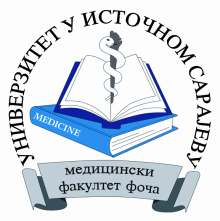 Студијски програм: стоматологијаСтудијски програм: стоматологијаСтудијски програм: стоматологијаСтудијски програм: стоматологијаСтудијски програм: стоматологијаСтудијски програм: стоматологијаСтудијски програм: стоматологијаСтудијски програм: стоматологијаСтудијски програм: стоматологијаСтудијски програм: стоматологијаСтудијски програм: стоматологијаИнтегрисане академске студијеИнтегрисане академске студијеИнтегрисане академске студијеИнтегрисане академске студијеИнтегрисане академске студијеИнтегрисане академске студијеI година студијаI година студијаI година студијаI година студијаI година студијаПун назив предметаПун назив предметаПун назив предметаБИОЛОГИЈА ЋЕЛИЈЕ И ХУМАНА ГЕНЕТИКАБИОЛОГИЈА ЋЕЛИЈЕ И ХУМАНА ГЕНЕТИКАБИОЛОГИЈА ЋЕЛИЈЕ И ХУМАНА ГЕНЕТИКАБИОЛОГИЈА ЋЕЛИЈЕ И ХУМАНА ГЕНЕТИКАБИОЛОГИЈА ЋЕЛИЈЕ И ХУМАНА ГЕНЕТИКАБИОЛОГИЈА ЋЕЛИЈЕ И ХУМАНА ГЕНЕТИКАБИОЛОГИЈА ЋЕЛИЈЕ И ХУМАНА ГЕНЕТИКАБИОЛОГИЈА ЋЕЛИЈЕ И ХУМАНА ГЕНЕТИКАБИОЛОГИЈА ЋЕЛИЈЕ И ХУМАНА ГЕНЕТИКАБИОЛОГИЈА ЋЕЛИЈЕ И ХУМАНА ГЕНЕТИКАБИОЛОГИЈА ЋЕЛИЈЕ И ХУМАНА ГЕНЕТИКАБИОЛОГИЈА ЋЕЛИЈЕ И ХУМАНА ГЕНЕТИКАБИОЛОГИЈА ЋЕЛИЈЕ И ХУМАНА ГЕНЕТИКАБИОЛОГИЈА ЋЕЛИЈЕ И ХУМАНА ГЕНЕТИКАКатедраКатедраКатедраКатедра за претклиничке предмете, Медицински факултет у ФочиКатедра за претклиничке предмете, Медицински факултет у ФочиКатедра за претклиничке предмете, Медицински факултет у ФочиКатедра за претклиничке предмете, Медицински факултет у ФочиКатедра за претклиничке предмете, Медицински факултет у ФочиКатедра за претклиничке предмете, Медицински факултет у ФочиКатедра за претклиничке предмете, Медицински факултет у ФочиКатедра за претклиничке предмете, Медицински факултет у ФочиКатедра за претклиничке предмете, Медицински факултет у ФочиКатедра за претклиничке предмете, Медицински факултет у ФочиКатедра за претклиничке предмете, Медицински факултет у ФочиКатедра за претклиничке предмете, Медицински факултет у ФочиКатедра за претклиничке предмете, Медицински факултет у ФочиКатедра за претклиничке предмете, Медицински факултет у ФочиШифра предметаШифра предметаШифра предметаШифра предметаШифра предметаШифра предметаСтатус предметаСтатус предметаСтатус предметаСтатус предметаСтатус предметаСеместарСеместарСеместарECTSECTSECTSШифра предметаШифра предметаШифра предметаШифра предметаШифра предметаШифра предметаСтатус предметаСтатус предметаСтатус предметаСтатус предметаСтатус предметаСеместарСеместарСеместарECTSECTSECTSСТ-04-1-003-1СТ-04-1-003-1СТ-04-1-003-1СТ-04-1-003-1СТ-04-1-003-1СТ-04-1-003-1обавезан обавезан обавезан обавезан обавезан III555Наставник/ -циНаставник/ -циНаставник/ -ципроф.др Милан Кулић, ванредни професорпроф.др Милан Кулић, ванредни професорпроф.др Милан Кулић, ванредни професорпроф.др Милан Кулић, ванредни професорпроф.др Милан Кулић, ванредни професорпроф.др Милан Кулић, ванредни професорпроф.др Милан Кулић, ванредни професорпроф.др Милан Кулић, ванредни професорпроф.др Милан Кулић, ванредни професорпроф.др Милан Кулић, ванредни професорпроф.др Милан Кулић, ванредни професорпроф.др Милан Кулић, ванредни професорпроф.др Милан Кулић, ванредни професорпроф.др Милан Кулић, ванредни професорСарадник/ - циСарадник/ - циСарадник/ - цима Николина Елез-Бурњаковић, виши асистент, ма Николина Елез-Бурњаковић, виши асистент, ма Николина Елез-Бурњаковић, виши асистент, ма Николина Елез-Бурњаковић, виши асистент, ма Николина Елез-Бурњаковић, виши асистент, ма Николина Елез-Бурњаковић, виши асистент, ма Николина Елез-Бурњаковић, виши асистент, ма Николина Елез-Бурњаковић, виши асистент, ма Николина Елез-Бурњаковић, виши асистент, ма Николина Елез-Бурњаковић, виши асистент, ма Николина Елез-Бурњаковић, виши асистент, ма Николина Елез-Бурњаковић, виши асистент, ма Николина Елез-Бурњаковић, виши асистент, ма Николина Елез-Бурњаковић, виши асистент, Фонд часова/ наставно оптерећење (седмично)Фонд часова/ наставно оптерећење (седмично)Фонд часова/ наставно оптерећење (седмично)Фонд часова/ наставно оптерећење (седмично)Фонд часова/ наставно оптерећење (седмично)Фонд часова/ наставно оптерећење (седмично)Фонд часова/ наставно оптерећење (седмично)Индивидуално оптерећење студента (у сатима семестрално)Индивидуално оптерећење студента (у сатима семестрално)Индивидуално оптерећење студента (у сатима семестрално)Индивидуално оптерећење студента (у сатима семестрално)Индивидуално оптерећење студента (у сатима семестрално)Индивидуално оптерећење студента (у сатима семестрално)Индивидуално оптерећење студента (у сатима семестрално)Коефицијент студентског оптерећења SoКоефицијент студентског оптерећења SoКоефицијент студентског оптерећења SoПВВВВСПСППППВВСПСПSoSoSo22222002*15*1,52*15*1,52*15*1,52*15*1,52*15*1,50*15*1,50*15*1,51,51,51,5укупно наставно оптерећење (у сатима, семестрално) 2*15 + 2*15 + 0*15  = 60укупно наставно оптерећење (у сатима, семестрално) 2*15 + 2*15 + 0*15  = 60укупно наставно оптерећење (у сатима, семестрално) 2*15 + 2*15 + 0*15  = 60укупно наставно оптерећење (у сатима, семестрално) 2*15 + 2*15 + 0*15  = 60укупно наставно оптерећење (у сатима, семестрално) 2*15 + 2*15 + 0*15  = 60укупно наставно оптерећење (у сатима, семестрално) 2*15 + 2*15 + 0*15  = 60укупно наставно оптерећење (у сатима, семестрално) 2*15 + 2*15 + 0*15  = 60укупно наставно оптерећење (у сатима, семестрално) 2*15 + 2*15 + 0*15  = 60укупно студентско оптерећење (у сатима, семестрално) 2*15*1,5 + 2*15*1,5 + 0*15*1,5 = 90укупно студентско оптерећење (у сатима, семестрално) 2*15*1,5 + 2*15*1,5 + 0*15*1,5 = 90укупно студентско оптерећење (у сатима, семестрално) 2*15*1,5 + 2*15*1,5 + 0*15*1,5 = 90укупно студентско оптерећење (у сатима, семестрално) 2*15*1,5 + 2*15*1,5 + 0*15*1,5 = 90укупно студентско оптерећење (у сатима, семестрално) 2*15*1,5 + 2*15*1,5 + 0*15*1,5 = 90укупно студентско оптерећење (у сатима, семестрално) 2*15*1,5 + 2*15*1,5 + 0*15*1,5 = 90укупно студентско оптерећење (у сатима, семестрално) 2*15*1,5 + 2*15*1,5 + 0*15*1,5 = 90укупно студентско оптерећење (у сатима, семестрално) 2*15*1,5 + 2*15*1,5 + 0*15*1,5 = 90укупно студентско оптерећење (у сатима, семестрално) 2*15*1,5 + 2*15*1,5 + 0*15*1,5 = 90Укупно оптерећењепредмета (наставно + студентско): 60 + 90 = 150 сати  семестралноУкупно оптерећењепредмета (наставно + студентско): 60 + 90 = 150 сати  семестралноУкупно оптерећењепредмета (наставно + студентско): 60 + 90 = 150 сати  семестралноУкупно оптерећењепредмета (наставно + студентско): 60 + 90 = 150 сати  семестралноУкупно оптерећењепредмета (наставно + студентско): 60 + 90 = 150 сати  семестралноУкупно оптерећењепредмета (наставно + студентско): 60 + 90 = 150 сати  семестралноУкупно оптерећењепредмета (наставно + студентско): 60 + 90 = 150 сати  семестралноУкупно оптерећењепредмета (наставно + студентско): 60 + 90 = 150 сати  семестралноУкупно оптерећењепредмета (наставно + студентско): 60 + 90 = 150 сати  семестралноУкупно оптерећењепредмета (наставно + студентско): 60 + 90 = 150 сати  семестралноУкупно оптерећењепредмета (наставно + студентско): 60 + 90 = 150 сати  семестралноУкупно оптерећењепредмета (наставно + студентско): 60 + 90 = 150 сати  семестралноУкупно оптерећењепредмета (наставно + студентско): 60 + 90 = 150 сати  семестралноУкупно оптерећењепредмета (наставно + студентско): 60 + 90 = 150 сати  семестралноУкупно оптерећењепредмета (наставно + студентско): 60 + 90 = 150 сати  семестралноУкупно оптерећењепредмета (наставно + студентско): 60 + 90 = 150 сати  семестралноУкупно оптерећењепредмета (наставно + студентско): 60 + 90 = 150 сати  семестралноИсходи учењаИсходи учења1.Познавање организација и функција ћелије на молекуларном нивоу, што ће олакшати разумијевања патолошких процеса као узрока болести са чиме се студенти срећу на другим предметима током студија.2. Стицање основновних знања из хумане генетике и примјена стечених знања у осталим медицинским дисциплинама у току студија.1.Познавање организација и функција ћелије на молекуларном нивоу, што ће олакшати разумијевања патолошких процеса као узрока болести са чиме се студенти срећу на другим предметима током студија.2. Стицање основновних знања из хумане генетике и примјена стечених знања у осталим медицинским дисциплинама у току студија.1.Познавање организација и функција ћелије на молекуларном нивоу, што ће олакшати разумијевања патолошких процеса као узрока болести са чиме се студенти срећу на другим предметима током студија.2. Стицање основновних знања из хумане генетике и примјена стечених знања у осталим медицинским дисциплинама у току студија.1.Познавање организација и функција ћелије на молекуларном нивоу, што ће олакшати разумијевања патолошких процеса као узрока болести са чиме се студенти срећу на другим предметима током студија.2. Стицање основновних знања из хумане генетике и примјена стечених знања у осталим медицинским дисциплинама у току студија.1.Познавање организација и функција ћелије на молекуларном нивоу, што ће олакшати разумијевања патолошких процеса као узрока болести са чиме се студенти срећу на другим предметима током студија.2. Стицање основновних знања из хумане генетике и примјена стечених знања у осталим медицинским дисциплинама у току студија.1.Познавање организација и функција ћелије на молекуларном нивоу, што ће олакшати разумијевања патолошких процеса као узрока болести са чиме се студенти срећу на другим предметима током студија.2. Стицање основновних знања из хумане генетике и примјена стечених знања у осталим медицинским дисциплинама у току студија.1.Познавање организација и функција ћелије на молекуларном нивоу, што ће олакшати разумијевања патолошких процеса као узрока болести са чиме се студенти срећу на другим предметима током студија.2. Стицање основновних знања из хумане генетике и примјена стечених знања у осталим медицинским дисциплинама у току студија.1.Познавање организација и функција ћелије на молекуларном нивоу, што ће олакшати разумијевања патолошких процеса као узрока болести са чиме се студенти срећу на другим предметима током студија.2. Стицање основновних знања из хумане генетике и примјена стечених знања у осталим медицинским дисциплинама у току студија.1.Познавање организација и функција ћелије на молекуларном нивоу, што ће олакшати разумијевања патолошких процеса као узрока болести са чиме се студенти срећу на другим предметима током студија.2. Стицање основновних знања из хумане генетике и примјена стечених знања у осталим медицинским дисциплинама у току студија.1.Познавање организација и функција ћелије на молекуларном нивоу, што ће олакшати разумијевања патолошких процеса као узрока болести са чиме се студенти срећу на другим предметима током студија.2. Стицање основновних знања из хумане генетике и примјена стечених знања у осталим медицинским дисциплинама у току студија.1.Познавање организација и функција ћелије на молекуларном нивоу, што ће олакшати разумијевања патолошких процеса као узрока болести са чиме се студенти срећу на другим предметима током студија.2. Стицање основновних знања из хумане генетике и примјена стечених знања у осталим медицинским дисциплинама у току студија.1.Познавање организација и функција ћелије на молекуларном нивоу, што ће олакшати разумијевања патолошких процеса као узрока болести са чиме се студенти срећу на другим предметима током студија.2. Стицање основновних знања из хумане генетике и примјена стечених знања у осталим медицинским дисциплинама у току студија.1.Познавање организација и функција ћелије на молекуларном нивоу, што ће олакшати разумијевања патолошких процеса као узрока болести са чиме се студенти срећу на другим предметима током студија.2. Стицање основновних знања из хумане генетике и примјена стечених знања у осталим медицинским дисциплинама у току студија.1.Познавање организација и функција ћелије на молекуларном нивоу, што ће олакшати разумијевања патолошких процеса као узрока болести са чиме се студенти срећу на другим предметима током студија.2. Стицање основновних знања из хумане генетике и примјена стечених знања у осталим медицинским дисциплинама у току студија.1.Познавање организација и функција ћелије на молекуларном нивоу, што ће олакшати разумијевања патолошких процеса као узрока болести са чиме се студенти срећу на другим предметима током студија.2. Стицање основновних знања из хумане генетике и примјена стечених знања у осталим медицинским дисциплинама у току студија.УсловљеностУсловљеностНема услова за пријављивање и слушање предметаНема услова за пријављивање и слушање предметаНема услова за пријављивање и слушање предметаНема услова за пријављивање и слушање предметаНема услова за пријављивање и слушање предметаНема услова за пријављивање и слушање предметаНема услова за пријављивање и слушање предметаНема услова за пријављивање и слушање предметаНема услова за пријављивање и слушање предметаНема услова за пријављивање и слушање предметаНема услова за пријављивање и слушање предметаНема услова за пријављивање и слушање предметаНема услова за пријављивање и слушање предметаНема услова за пријављивање и слушање предметаНема услова за пријављивање и слушање предметаНаставне методеНаставне методеПредавања, вјежбе, семинари и консултацијеПредавања, вјежбе, семинари и консултацијеПредавања, вјежбе, семинари и консултацијеПредавања, вјежбе, семинари и консултацијеПредавања, вјежбе, семинари и консултацијеПредавања, вјежбе, семинари и консултацијеПредавања, вјежбе, семинари и консултацијеПредавања, вјежбе, семинари и консултацијеПредавања, вјежбе, семинари и консултацијеПредавања, вјежбе, семинари и консултацијеПредавања, вјежбе, семинари и консултацијеПредавања, вјежбе, семинари и консултацијеПредавања, вјежбе, семинари и консултацијеПредавања, вјежбе, семинари и консултацијеПредавања, вјежбе, семинари и консултацијеСадржај предмета по седмицамаСадржај предмета по седмицамаПредавања1. Еволуција ћелије. Хемијски састав ћелије (биолошки важни хемијски елементи, вода и органске молекуле). 2. Организација ћелије еукариота. Транспорт кроз ћелијске мембране. 3. Ензими и живи системи. Ћелијско дисање. Митохондрије-синтеза АТП-а.  4. Интеракција између ћелија и њиховог окружења-основни молекули екстрацелуларног матрикса. Молекуларни аспекти ћелијске смрти-апоптоза.5. Насљедни материјал. Нуклеинске  киселине. Грађа ДНК и РНК. Проток информације у ћелији.6.Репликација ДНК молекула. Транскрипција. Обрада примарног транскрипта. Генетски код.7. Транслација. Регулација активности гена. Регулација активности гена на нивоу ДНК. Регулација активности гена на нивоу транскрипције и транслације. Хромозоми, хемијски састав и грађа. Методе и анализе и бојење хромозома. Хумани геном.8. Ћелијски циклус (фактори контроле) и ћелијске популације. Гаметогенеза.9. Генетска детерминација пола. Развој и репродукција гонада. Диференцијација полних одвода. Поремећаји развоја пола.Генске мутације. Механизми настанка мутација. Мутагени агенси.10. Рекомбинације. Кросинговер. Механизми репарације ДНК. Болести изазване поремећајем механизама репарације.11. Промјене у броју хромозома. Анеуплоидије и полиплоидије. Учесталост хромозомских аберација. Индикације за анализу кариотипа.12. Промјене у структури хромозома. Делеције. Дупликације. Ринг хромозом. Изохромозом. Инверзије и транслокације.13. Насљеђивање код човјека. Моногенско насљеђивање. Кодоминантно насљеђивање. Мултифакторско насљеђивање. Митохондријално насљеђивање.Родословна стабла. Генетско савјетовање и превенција насљедних болести.14. Генетика рака. Карактеристике малигне ћелије. Генетске промјене током канцерогенезе.  Фактори средине и канцерогенеза. Рак као мултифакторијална болест. Генетика старења. Биолошке теорије старења. Системске теорије  старења. Ћелијске теорије старења. Генетске основе старења.15. Популациона генетика. Учесталост генских алела. Панмиксија, инбриндинг и аутбриндинг. Генетско инжењерство. Клонирање ДНК. Хибридизација нуклеинских киселина. Секвенционирање ДНК.  Генска терапија. Mолекуларни маркери у хуманој генетици.Вјежбе1. Увод у микроскопирање (микроскопирање). Прокариотска и еукариотска ћелија (цртање, анимације)2. Ћелијска мембрана и мембранске органеле (цртање, анимације). Немембранске органеле  (цртање, анимације)3. Молекуларна генетика (цртање, задаци). Кариотип4. Барово тијело (израда препарата). Семинарски радови5. Митоза (анимација, посматрање препарата). Мејоза (анимација, цртање)6. Гаметогенеза (посматрање препарата, цртање). 7. Нумеричке аберације полних хромозома (задаци). Нумеричке аберације аутозома (задаци)8. Структурне аберације (задаци). Менделови закони насљеђивања (задаци).9. Интеракција гена (задаци). Полно везано насљеђивање (задаци) 10. Родослов (задаци). Популациона генетика (задаци)11. Методе молекуларне генетике: ДНК лабораторија (рад у лабораторији). Изолација ДНК (рад у лабораторији)12. Провјера квалитета и квантитета ДНК  (рад у лабораторији). ПЛР – полимеразна ланчана реакција (рад у лабораторији)13. Секвенционирање. Семинарски радови. Примјена генетике у другим областима14. Примјена генетике у другим областима15. Примјена генетике у другим областима.Предавања1. Еволуција ћелије. Хемијски састав ћелије (биолошки важни хемијски елементи, вода и органске молекуле). 2. Организација ћелије еукариота. Транспорт кроз ћелијске мембране. 3. Ензими и живи системи. Ћелијско дисање. Митохондрије-синтеза АТП-а.  4. Интеракција између ћелија и њиховог окружења-основни молекули екстрацелуларног матрикса. Молекуларни аспекти ћелијске смрти-апоптоза.5. Насљедни материјал. Нуклеинске  киселине. Грађа ДНК и РНК. Проток информације у ћелији.6.Репликација ДНК молекула. Транскрипција. Обрада примарног транскрипта. Генетски код.7. Транслација. Регулација активности гена. Регулација активности гена на нивоу ДНК. Регулација активности гена на нивоу транскрипције и транслације. Хромозоми, хемијски састав и грађа. Методе и анализе и бојење хромозома. Хумани геном.8. Ћелијски циклус (фактори контроле) и ћелијске популације. Гаметогенеза.9. Генетска детерминација пола. Развој и репродукција гонада. Диференцијација полних одвода. Поремећаји развоја пола.Генске мутације. Механизми настанка мутација. Мутагени агенси.10. Рекомбинације. Кросинговер. Механизми репарације ДНК. Болести изазване поремећајем механизама репарације.11. Промјене у броју хромозома. Анеуплоидије и полиплоидије. Учесталост хромозомских аберација. Индикације за анализу кариотипа.12. Промјене у структури хромозома. Делеције. Дупликације. Ринг хромозом. Изохромозом. Инверзије и транслокације.13. Насљеђивање код човјека. Моногенско насљеђивање. Кодоминантно насљеђивање. Мултифакторско насљеђивање. Митохондријално насљеђивање.Родословна стабла. Генетско савјетовање и превенција насљедних болести.14. Генетика рака. Карактеристике малигне ћелије. Генетске промјене током канцерогенезе.  Фактори средине и канцерогенеза. Рак као мултифакторијална болест. Генетика старења. Биолошке теорије старења. Системске теорије  старења. Ћелијске теорије старења. Генетске основе старења.15. Популациона генетика. Учесталост генских алела. Панмиксија, инбриндинг и аутбриндинг. Генетско инжењерство. Клонирање ДНК. Хибридизација нуклеинских киселина. Секвенционирање ДНК.  Генска терапија. Mолекуларни маркери у хуманој генетици.Вјежбе1. Увод у микроскопирање (микроскопирање). Прокариотска и еукариотска ћелија (цртање, анимације)2. Ћелијска мембрана и мембранске органеле (цртање, анимације). Немембранске органеле  (цртање, анимације)3. Молекуларна генетика (цртање, задаци). Кариотип4. Барово тијело (израда препарата). Семинарски радови5. Митоза (анимација, посматрање препарата). Мејоза (анимација, цртање)6. Гаметогенеза (посматрање препарата, цртање). 7. Нумеричке аберације полних хромозома (задаци). Нумеричке аберације аутозома (задаци)8. Структурне аберације (задаци). Менделови закони насљеђивања (задаци).9. Интеракција гена (задаци). Полно везано насљеђивање (задаци) 10. Родослов (задаци). Популациона генетика (задаци)11. Методе молекуларне генетике: ДНК лабораторија (рад у лабораторији). Изолација ДНК (рад у лабораторији)12. Провјера квалитета и квантитета ДНК  (рад у лабораторији). ПЛР – полимеразна ланчана реакција (рад у лабораторији)13. Секвенционирање. Семинарски радови. Примјена генетике у другим областима14. Примјена генетике у другим областима15. Примјена генетике у другим областима.Предавања1. Еволуција ћелије. Хемијски састав ћелије (биолошки важни хемијски елементи, вода и органске молекуле). 2. Организација ћелије еукариота. Транспорт кроз ћелијске мембране. 3. Ензими и живи системи. Ћелијско дисање. Митохондрије-синтеза АТП-а.  4. Интеракција између ћелија и њиховог окружења-основни молекули екстрацелуларног матрикса. Молекуларни аспекти ћелијске смрти-апоптоза.5. Насљедни материјал. Нуклеинске  киселине. Грађа ДНК и РНК. Проток информације у ћелији.6.Репликација ДНК молекула. Транскрипција. Обрада примарног транскрипта. Генетски код.7. Транслација. Регулација активности гена. Регулација активности гена на нивоу ДНК. Регулација активности гена на нивоу транскрипције и транслације. Хромозоми, хемијски састав и грађа. Методе и анализе и бојење хромозома. Хумани геном.8. Ћелијски циклус (фактори контроле) и ћелијске популације. Гаметогенеза.9. Генетска детерминација пола. Развој и репродукција гонада. Диференцијација полних одвода. Поремећаји развоја пола.Генске мутације. Механизми настанка мутација. Мутагени агенси.10. Рекомбинације. Кросинговер. Механизми репарације ДНК. Болести изазване поремећајем механизама репарације.11. Промјене у броју хромозома. Анеуплоидије и полиплоидије. Учесталост хромозомских аберација. Индикације за анализу кариотипа.12. Промјене у структури хромозома. Делеције. Дупликације. Ринг хромозом. Изохромозом. Инверзије и транслокације.13. Насљеђивање код човјека. Моногенско насљеђивање. Кодоминантно насљеђивање. Мултифакторско насљеђивање. Митохондријално насљеђивање.Родословна стабла. Генетско савјетовање и превенција насљедних болести.14. Генетика рака. Карактеристике малигне ћелије. Генетске промјене током канцерогенезе.  Фактори средине и канцерогенеза. Рак као мултифакторијална болест. Генетика старења. Биолошке теорије старења. Системске теорије  старења. Ћелијске теорије старења. Генетске основе старења.15. Популациона генетика. Учесталост генских алела. Панмиксија, инбриндинг и аутбриндинг. Генетско инжењерство. Клонирање ДНК. Хибридизација нуклеинских киселина. Секвенционирање ДНК.  Генска терапија. Mолекуларни маркери у хуманој генетици.Вјежбе1. Увод у микроскопирање (микроскопирање). Прокариотска и еукариотска ћелија (цртање, анимације)2. Ћелијска мембрана и мембранске органеле (цртање, анимације). Немембранске органеле  (цртање, анимације)3. Молекуларна генетика (цртање, задаци). Кариотип4. Барово тијело (израда препарата). Семинарски радови5. Митоза (анимација, посматрање препарата). Мејоза (анимација, цртање)6. Гаметогенеза (посматрање препарата, цртање). 7. Нумеричке аберације полних хромозома (задаци). Нумеричке аберације аутозома (задаци)8. Структурне аберације (задаци). Менделови закони насљеђивања (задаци).9. Интеракција гена (задаци). Полно везано насљеђивање (задаци) 10. Родослов (задаци). Популациона генетика (задаци)11. Методе молекуларне генетике: ДНК лабораторија (рад у лабораторији). Изолација ДНК (рад у лабораторији)12. Провјера квалитета и квантитета ДНК  (рад у лабораторији). ПЛР – полимеразна ланчана реакција (рад у лабораторији)13. Секвенционирање. Семинарски радови. Примјена генетике у другим областима14. Примјена генетике у другим областима15. Примјена генетике у другим областима.Предавања1. Еволуција ћелије. Хемијски састав ћелије (биолошки важни хемијски елементи, вода и органске молекуле). 2. Организација ћелије еукариота. Транспорт кроз ћелијске мембране. 3. Ензими и живи системи. Ћелијско дисање. Митохондрије-синтеза АТП-а.  4. Интеракција између ћелија и њиховог окружења-основни молекули екстрацелуларног матрикса. Молекуларни аспекти ћелијске смрти-апоптоза.5. Насљедни материјал. Нуклеинске  киселине. Грађа ДНК и РНК. Проток информације у ћелији.6.Репликација ДНК молекула. Транскрипција. Обрада примарног транскрипта. Генетски код.7. Транслација. Регулација активности гена. Регулација активности гена на нивоу ДНК. Регулација активности гена на нивоу транскрипције и транслације. Хромозоми, хемијски састав и грађа. Методе и анализе и бојење хромозома. Хумани геном.8. Ћелијски циклус (фактори контроле) и ћелијске популације. Гаметогенеза.9. Генетска детерминација пола. Развој и репродукција гонада. Диференцијација полних одвода. Поремећаји развоја пола.Генске мутације. Механизми настанка мутација. Мутагени агенси.10. Рекомбинације. Кросинговер. Механизми репарације ДНК. Болести изазване поремећајем механизама репарације.11. Промјене у броју хромозома. Анеуплоидије и полиплоидије. Учесталост хромозомских аберација. Индикације за анализу кариотипа.12. Промјене у структури хромозома. Делеције. Дупликације. Ринг хромозом. Изохромозом. Инверзије и транслокације.13. Насљеђивање код човјека. Моногенско насљеђивање. Кодоминантно насљеђивање. Мултифакторско насљеђивање. Митохондријално насљеђивање.Родословна стабла. Генетско савјетовање и превенција насљедних болести.14. Генетика рака. Карактеристике малигне ћелије. Генетске промјене током канцерогенезе.  Фактори средине и канцерогенеза. Рак као мултифакторијална болест. Генетика старења. Биолошке теорије старења. Системске теорије  старења. Ћелијске теорије старења. Генетске основе старења.15. Популациона генетика. Учесталост генских алела. Панмиксија, инбриндинг и аутбриндинг. Генетско инжењерство. Клонирање ДНК. Хибридизација нуклеинских киселина. Секвенционирање ДНК.  Генска терапија. Mолекуларни маркери у хуманој генетици.Вјежбе1. Увод у микроскопирање (микроскопирање). Прокариотска и еукариотска ћелија (цртање, анимације)2. Ћелијска мембрана и мембранске органеле (цртање, анимације). Немембранске органеле  (цртање, анимације)3. Молекуларна генетика (цртање, задаци). Кариотип4. Барово тијело (израда препарата). Семинарски радови5. Митоза (анимација, посматрање препарата). Мејоза (анимација, цртање)6. Гаметогенеза (посматрање препарата, цртање). 7. Нумеричке аберације полних хромозома (задаци). Нумеричке аберације аутозома (задаци)8. Структурне аберације (задаци). Менделови закони насљеђивања (задаци).9. Интеракција гена (задаци). Полно везано насљеђивање (задаци) 10. Родослов (задаци). Популациона генетика (задаци)11. Методе молекуларне генетике: ДНК лабораторија (рад у лабораторији). Изолација ДНК (рад у лабораторији)12. Провјера квалитета и квантитета ДНК  (рад у лабораторији). ПЛР – полимеразна ланчана реакција (рад у лабораторији)13. Секвенционирање. Семинарски радови. Примјена генетике у другим областима14. Примјена генетике у другим областима15. Примјена генетике у другим областима.Предавања1. Еволуција ћелије. Хемијски састав ћелије (биолошки важни хемијски елементи, вода и органске молекуле). 2. Организација ћелије еукариота. Транспорт кроз ћелијске мембране. 3. Ензими и живи системи. Ћелијско дисање. Митохондрије-синтеза АТП-а.  4. Интеракција између ћелија и њиховог окружења-основни молекули екстрацелуларног матрикса. Молекуларни аспекти ћелијске смрти-апоптоза.5. Насљедни материјал. Нуклеинске  киселине. Грађа ДНК и РНК. Проток информације у ћелији.6.Репликација ДНК молекула. Транскрипција. Обрада примарног транскрипта. Генетски код.7. Транслација. Регулација активности гена. Регулација активности гена на нивоу ДНК. Регулација активности гена на нивоу транскрипције и транслације. Хромозоми, хемијски састав и грађа. Методе и анализе и бојење хромозома. Хумани геном.8. Ћелијски циклус (фактори контроле) и ћелијске популације. Гаметогенеза.9. Генетска детерминација пола. Развој и репродукција гонада. Диференцијација полних одвода. Поремећаји развоја пола.Генске мутације. Механизми настанка мутација. Мутагени агенси.10. Рекомбинације. Кросинговер. Механизми репарације ДНК. Болести изазване поремећајем механизама репарације.11. Промјене у броју хромозома. Анеуплоидије и полиплоидије. Учесталост хромозомских аберација. Индикације за анализу кариотипа.12. Промјене у структури хромозома. Делеције. Дупликације. Ринг хромозом. Изохромозом. Инверзије и транслокације.13. Насљеђивање код човјека. Моногенско насљеђивање. Кодоминантно насљеђивање. Мултифакторско насљеђивање. Митохондријално насљеђивање.Родословна стабла. Генетско савјетовање и превенција насљедних болести.14. Генетика рака. Карактеристике малигне ћелије. Генетске промјене током канцерогенезе.  Фактори средине и канцерогенеза. Рак као мултифакторијална болест. Генетика старења. Биолошке теорије старења. Системске теорије  старења. Ћелијске теорије старења. Генетске основе старења.15. Популациона генетика. Учесталост генских алела. Панмиксија, инбриндинг и аутбриндинг. Генетско инжењерство. Клонирање ДНК. Хибридизација нуклеинских киселина. Секвенционирање ДНК.  Генска терапија. Mолекуларни маркери у хуманој генетици.Вјежбе1. Увод у микроскопирање (микроскопирање). Прокариотска и еукариотска ћелија (цртање, анимације)2. Ћелијска мембрана и мембранске органеле (цртање, анимације). Немембранске органеле  (цртање, анимације)3. Молекуларна генетика (цртање, задаци). Кариотип4. Барово тијело (израда препарата). Семинарски радови5. Митоза (анимација, посматрање препарата). Мејоза (анимација, цртање)6. Гаметогенеза (посматрање препарата, цртање). 7. Нумеричке аберације полних хромозома (задаци). Нумеричке аберације аутозома (задаци)8. Структурне аберације (задаци). Менделови закони насљеђивања (задаци).9. Интеракција гена (задаци). Полно везано насљеђивање (задаци) 10. Родослов (задаци). Популациона генетика (задаци)11. Методе молекуларне генетике: ДНК лабораторија (рад у лабораторији). Изолација ДНК (рад у лабораторији)12. Провјера квалитета и квантитета ДНК  (рад у лабораторији). ПЛР – полимеразна ланчана реакција (рад у лабораторији)13. Секвенционирање. Семинарски радови. Примјена генетике у другим областима14. Примјена генетике у другим областима15. Примјена генетике у другим областима.Предавања1. Еволуција ћелије. Хемијски састав ћелије (биолошки важни хемијски елементи, вода и органске молекуле). 2. Организација ћелије еукариота. Транспорт кроз ћелијске мембране. 3. Ензими и живи системи. Ћелијско дисање. Митохондрије-синтеза АТП-а.  4. Интеракција између ћелија и њиховог окружења-основни молекули екстрацелуларног матрикса. Молекуларни аспекти ћелијске смрти-апоптоза.5. Насљедни материјал. Нуклеинске  киселине. Грађа ДНК и РНК. Проток информације у ћелији.6.Репликација ДНК молекула. Транскрипција. Обрада примарног транскрипта. Генетски код.7. Транслација. Регулација активности гена. Регулација активности гена на нивоу ДНК. Регулација активности гена на нивоу транскрипције и транслације. Хромозоми, хемијски састав и грађа. Методе и анализе и бојење хромозома. Хумани геном.8. Ћелијски циклус (фактори контроле) и ћелијске популације. Гаметогенеза.9. Генетска детерминација пола. Развој и репродукција гонада. Диференцијација полних одвода. Поремећаји развоја пола.Генске мутације. Механизми настанка мутација. Мутагени агенси.10. Рекомбинације. Кросинговер. Механизми репарације ДНК. Болести изазване поремећајем механизама репарације.11. Промјене у броју хромозома. Анеуплоидије и полиплоидије. Учесталост хромозомских аберација. Индикације за анализу кариотипа.12. Промјене у структури хромозома. Делеције. Дупликације. Ринг хромозом. Изохромозом. Инверзије и транслокације.13. Насљеђивање код човјека. Моногенско насљеђивање. Кодоминантно насљеђивање. Мултифакторско насљеђивање. Митохондријално насљеђивање.Родословна стабла. Генетско савјетовање и превенција насљедних болести.14. Генетика рака. Карактеристике малигне ћелије. Генетске промјене током канцерогенезе.  Фактори средине и канцерогенеза. Рак као мултифакторијална болест. Генетика старења. Биолошке теорије старења. Системске теорије  старења. Ћелијске теорије старења. Генетске основе старења.15. Популациона генетика. Учесталост генских алела. Панмиксија, инбриндинг и аутбриндинг. Генетско инжењерство. Клонирање ДНК. Хибридизација нуклеинских киселина. Секвенционирање ДНК.  Генска терапија. Mолекуларни маркери у хуманој генетици.Вјежбе1. Увод у микроскопирање (микроскопирање). Прокариотска и еукариотска ћелија (цртање, анимације)2. Ћелијска мембрана и мембранске органеле (цртање, анимације). Немембранске органеле  (цртање, анимације)3. Молекуларна генетика (цртање, задаци). Кариотип4. Барово тијело (израда препарата). Семинарски радови5. Митоза (анимација, посматрање препарата). Мејоза (анимација, цртање)6. Гаметогенеза (посматрање препарата, цртање). 7. Нумеричке аберације полних хромозома (задаци). Нумеричке аберације аутозома (задаци)8. Структурне аберације (задаци). Менделови закони насљеђивања (задаци).9. Интеракција гена (задаци). Полно везано насљеђивање (задаци) 10. Родослов (задаци). Популациона генетика (задаци)11. Методе молекуларне генетике: ДНК лабораторија (рад у лабораторији). Изолација ДНК (рад у лабораторији)12. Провјера квалитета и квантитета ДНК  (рад у лабораторији). ПЛР – полимеразна ланчана реакција (рад у лабораторији)13. Секвенционирање. Семинарски радови. Примјена генетике у другим областима14. Примјена генетике у другим областима15. Примјена генетике у другим областима.Предавања1. Еволуција ћелије. Хемијски састав ћелије (биолошки важни хемијски елементи, вода и органске молекуле). 2. Организација ћелије еукариота. Транспорт кроз ћелијске мембране. 3. Ензими и живи системи. Ћелијско дисање. Митохондрије-синтеза АТП-а.  4. Интеракција између ћелија и њиховог окружења-основни молекули екстрацелуларног матрикса. Молекуларни аспекти ћелијске смрти-апоптоза.5. Насљедни материјал. Нуклеинске  киселине. Грађа ДНК и РНК. Проток информације у ћелији.6.Репликација ДНК молекула. Транскрипција. Обрада примарног транскрипта. Генетски код.7. Транслација. Регулација активности гена. Регулација активности гена на нивоу ДНК. Регулација активности гена на нивоу транскрипције и транслације. Хромозоми, хемијски састав и грађа. Методе и анализе и бојење хромозома. Хумани геном.8. Ћелијски циклус (фактори контроле) и ћелијске популације. Гаметогенеза.9. Генетска детерминација пола. Развој и репродукција гонада. Диференцијација полних одвода. Поремећаји развоја пола.Генске мутације. Механизми настанка мутација. Мутагени агенси.10. Рекомбинације. Кросинговер. Механизми репарације ДНК. Болести изазване поремећајем механизама репарације.11. Промјене у броју хромозома. Анеуплоидије и полиплоидије. Учесталост хромозомских аберација. Индикације за анализу кариотипа.12. Промјене у структури хромозома. Делеције. Дупликације. Ринг хромозом. Изохромозом. Инверзије и транслокације.13. Насљеђивање код човјека. Моногенско насљеђивање. Кодоминантно насљеђивање. Мултифакторско насљеђивање. Митохондријално насљеђивање.Родословна стабла. Генетско савјетовање и превенција насљедних болести.14. Генетика рака. Карактеристике малигне ћелије. Генетске промјене током канцерогенезе.  Фактори средине и канцерогенеза. Рак као мултифакторијална болест. Генетика старења. Биолошке теорије старења. Системске теорије  старења. Ћелијске теорије старења. Генетске основе старења.15. Популациона генетика. Учесталост генских алела. Панмиксија, инбриндинг и аутбриндинг. Генетско инжењерство. Клонирање ДНК. Хибридизација нуклеинских киселина. Секвенционирање ДНК.  Генска терапија. Mолекуларни маркери у хуманој генетици.Вјежбе1. Увод у микроскопирање (микроскопирање). Прокариотска и еукариотска ћелија (цртање, анимације)2. Ћелијска мембрана и мембранске органеле (цртање, анимације). Немембранске органеле  (цртање, анимације)3. Молекуларна генетика (цртање, задаци). Кариотип4. Барово тијело (израда препарата). Семинарски радови5. Митоза (анимација, посматрање препарата). Мејоза (анимација, цртање)6. Гаметогенеза (посматрање препарата, цртање). 7. Нумеричке аберације полних хромозома (задаци). Нумеричке аберације аутозома (задаци)8. Структурне аберације (задаци). Менделови закони насљеђивања (задаци).9. Интеракција гена (задаци). Полно везано насљеђивање (задаци) 10. Родослов (задаци). Популациона генетика (задаци)11. Методе молекуларне генетике: ДНК лабораторија (рад у лабораторији). Изолација ДНК (рад у лабораторији)12. Провјера квалитета и квантитета ДНК  (рад у лабораторији). ПЛР – полимеразна ланчана реакција (рад у лабораторији)13. Секвенционирање. Семинарски радови. Примјена генетике у другим областима14. Примјена генетике у другим областима15. Примјена генетике у другим областима.Предавања1. Еволуција ћелије. Хемијски састав ћелије (биолошки важни хемијски елементи, вода и органске молекуле). 2. Организација ћелије еукариота. Транспорт кроз ћелијске мембране. 3. Ензими и живи системи. Ћелијско дисање. Митохондрије-синтеза АТП-а.  4. Интеракција између ћелија и њиховог окружења-основни молекули екстрацелуларног матрикса. Молекуларни аспекти ћелијске смрти-апоптоза.5. Насљедни материјал. Нуклеинске  киселине. Грађа ДНК и РНК. Проток информације у ћелији.6.Репликација ДНК молекула. Транскрипција. Обрада примарног транскрипта. Генетски код.7. Транслација. Регулација активности гена. Регулација активности гена на нивоу ДНК. Регулација активности гена на нивоу транскрипције и транслације. Хромозоми, хемијски састав и грађа. Методе и анализе и бојење хромозома. Хумани геном.8. Ћелијски циклус (фактори контроле) и ћелијске популације. Гаметогенеза.9. Генетска детерминација пола. Развој и репродукција гонада. Диференцијација полних одвода. Поремећаји развоја пола.Генске мутације. Механизми настанка мутација. Мутагени агенси.10. Рекомбинације. Кросинговер. Механизми репарације ДНК. Болести изазване поремећајем механизама репарације.11. Промјене у броју хромозома. Анеуплоидије и полиплоидије. Учесталост хромозомских аберација. Индикације за анализу кариотипа.12. Промјене у структури хромозома. Делеције. Дупликације. Ринг хромозом. Изохромозом. Инверзије и транслокације.13. Насљеђивање код човјека. Моногенско насљеђивање. Кодоминантно насљеђивање. Мултифакторско насљеђивање. Митохондријално насљеђивање.Родословна стабла. Генетско савјетовање и превенција насљедних болести.14. Генетика рака. Карактеристике малигне ћелије. Генетске промјене током канцерогенезе.  Фактори средине и канцерогенеза. Рак као мултифакторијална болест. Генетика старења. Биолошке теорије старења. Системске теорије  старења. Ћелијске теорије старења. Генетске основе старења.15. Популациона генетика. Учесталост генских алела. Панмиксија, инбриндинг и аутбриндинг. Генетско инжењерство. Клонирање ДНК. Хибридизација нуклеинских киселина. Секвенционирање ДНК.  Генска терапија. Mолекуларни маркери у хуманој генетици.Вјежбе1. Увод у микроскопирање (микроскопирање). Прокариотска и еукариотска ћелија (цртање, анимације)2. Ћелијска мембрана и мембранске органеле (цртање, анимације). Немембранске органеле  (цртање, анимације)3. Молекуларна генетика (цртање, задаци). Кариотип4. Барово тијело (израда препарата). Семинарски радови5. Митоза (анимација, посматрање препарата). Мејоза (анимација, цртање)6. Гаметогенеза (посматрање препарата, цртање). 7. Нумеричке аберације полних хромозома (задаци). Нумеричке аберације аутозома (задаци)8. Структурне аберације (задаци). Менделови закони насљеђивања (задаци).9. Интеракција гена (задаци). Полно везано насљеђивање (задаци) 10. Родослов (задаци). Популациона генетика (задаци)11. Методе молекуларне генетике: ДНК лабораторија (рад у лабораторији). Изолација ДНК (рад у лабораторији)12. Провјера квалитета и квантитета ДНК  (рад у лабораторији). ПЛР – полимеразна ланчана реакција (рад у лабораторији)13. Секвенционирање. Семинарски радови. Примјена генетике у другим областима14. Примјена генетике у другим областима15. Примјена генетике у другим областима.Предавања1. Еволуција ћелије. Хемијски састав ћелије (биолошки важни хемијски елементи, вода и органске молекуле). 2. Организација ћелије еукариота. Транспорт кроз ћелијске мембране. 3. Ензими и живи системи. Ћелијско дисање. Митохондрије-синтеза АТП-а.  4. Интеракција између ћелија и њиховог окружења-основни молекули екстрацелуларног матрикса. Молекуларни аспекти ћелијске смрти-апоптоза.5. Насљедни материјал. Нуклеинске  киселине. Грађа ДНК и РНК. Проток информације у ћелији.6.Репликација ДНК молекула. Транскрипција. Обрада примарног транскрипта. Генетски код.7. Транслација. Регулација активности гена. Регулација активности гена на нивоу ДНК. Регулација активности гена на нивоу транскрипције и транслације. Хромозоми, хемијски састав и грађа. Методе и анализе и бојење хромозома. Хумани геном.8. Ћелијски циклус (фактори контроле) и ћелијске популације. Гаметогенеза.9. Генетска детерминација пола. Развој и репродукција гонада. Диференцијација полних одвода. Поремећаји развоја пола.Генске мутације. Механизми настанка мутација. Мутагени агенси.10. Рекомбинације. Кросинговер. Механизми репарације ДНК. Болести изазване поремећајем механизама репарације.11. Промјене у броју хромозома. Анеуплоидије и полиплоидије. Учесталост хромозомских аберација. Индикације за анализу кариотипа.12. Промјене у структури хромозома. Делеције. Дупликације. Ринг хромозом. Изохромозом. Инверзије и транслокације.13. Насљеђивање код човјека. Моногенско насљеђивање. Кодоминантно насљеђивање. Мултифакторско насљеђивање. Митохондријално насљеђивање.Родословна стабла. Генетско савјетовање и превенција насљедних болести.14. Генетика рака. Карактеристике малигне ћелије. Генетске промјене током канцерогенезе.  Фактори средине и канцерогенеза. Рак као мултифакторијална болест. Генетика старења. Биолошке теорије старења. Системске теорије  старења. Ћелијске теорије старења. Генетске основе старења.15. Популациона генетика. Учесталост генских алела. Панмиксија, инбриндинг и аутбриндинг. Генетско инжењерство. Клонирање ДНК. Хибридизација нуклеинских киселина. Секвенционирање ДНК.  Генска терапија. Mолекуларни маркери у хуманој генетици.Вјежбе1. Увод у микроскопирање (микроскопирање). Прокариотска и еукариотска ћелија (цртање, анимације)2. Ћелијска мембрана и мембранске органеле (цртање, анимације). Немембранске органеле  (цртање, анимације)3. Молекуларна генетика (цртање, задаци). Кариотип4. Барово тијело (израда препарата). Семинарски радови5. Митоза (анимација, посматрање препарата). Мејоза (анимација, цртање)6. Гаметогенеза (посматрање препарата, цртање). 7. Нумеричке аберације полних хромозома (задаци). Нумеричке аберације аутозома (задаци)8. Структурне аберације (задаци). Менделови закони насљеђивања (задаци).9. Интеракција гена (задаци). Полно везано насљеђивање (задаци) 10. Родослов (задаци). Популациона генетика (задаци)11. Методе молекуларне генетике: ДНК лабораторија (рад у лабораторији). Изолација ДНК (рад у лабораторији)12. Провјера квалитета и квантитета ДНК  (рад у лабораторији). ПЛР – полимеразна ланчана реакција (рад у лабораторији)13. Секвенционирање. Семинарски радови. Примјена генетике у другим областима14. Примјена генетике у другим областима15. Примјена генетике у другим областима.Предавања1. Еволуција ћелије. Хемијски састав ћелије (биолошки важни хемијски елементи, вода и органске молекуле). 2. Организација ћелије еукариота. Транспорт кроз ћелијске мембране. 3. Ензими и живи системи. Ћелијско дисање. Митохондрије-синтеза АТП-а.  4. Интеракција између ћелија и њиховог окружења-основни молекули екстрацелуларног матрикса. Молекуларни аспекти ћелијске смрти-апоптоза.5. Насљедни материјал. Нуклеинске  киселине. Грађа ДНК и РНК. Проток информације у ћелији.6.Репликација ДНК молекула. Транскрипција. Обрада примарног транскрипта. Генетски код.7. Транслација. Регулација активности гена. Регулација активности гена на нивоу ДНК. Регулација активности гена на нивоу транскрипције и транслације. Хромозоми, хемијски састав и грађа. Методе и анализе и бојење хромозома. Хумани геном.8. Ћелијски циклус (фактори контроле) и ћелијске популације. Гаметогенеза.9. Генетска детерминација пола. Развој и репродукција гонада. Диференцијација полних одвода. Поремећаји развоја пола.Генске мутације. Механизми настанка мутација. Мутагени агенси.10. Рекомбинације. Кросинговер. Механизми репарације ДНК. Болести изазване поремећајем механизама репарације.11. Промјене у броју хромозома. Анеуплоидије и полиплоидије. Учесталост хромозомских аберација. Индикације за анализу кариотипа.12. Промјене у структури хромозома. Делеције. Дупликације. Ринг хромозом. Изохромозом. Инверзије и транслокације.13. Насљеђивање код човјека. Моногенско насљеђивање. Кодоминантно насљеђивање. Мултифакторско насљеђивање. Митохондријално насљеђивање.Родословна стабла. Генетско савјетовање и превенција насљедних болести.14. Генетика рака. Карактеристике малигне ћелије. Генетске промјене током канцерогенезе.  Фактори средине и канцерогенеза. Рак као мултифакторијална болест. Генетика старења. Биолошке теорије старења. Системске теорије  старења. Ћелијске теорије старења. Генетске основе старења.15. Популациона генетика. Учесталост генских алела. Панмиксија, инбриндинг и аутбриндинг. Генетско инжењерство. Клонирање ДНК. Хибридизација нуклеинских киселина. Секвенционирање ДНК.  Генска терапија. Mолекуларни маркери у хуманој генетици.Вјежбе1. Увод у микроскопирање (микроскопирање). Прокариотска и еукариотска ћелија (цртање, анимације)2. Ћелијска мембрана и мембранске органеле (цртање, анимације). Немембранске органеле  (цртање, анимације)3. Молекуларна генетика (цртање, задаци). Кариотип4. Барово тијело (израда препарата). Семинарски радови5. Митоза (анимација, посматрање препарата). Мејоза (анимација, цртање)6. Гаметогенеза (посматрање препарата, цртање). 7. Нумеричке аберације полних хромозома (задаци). Нумеричке аберације аутозома (задаци)8. Структурне аберације (задаци). Менделови закони насљеђивања (задаци).9. Интеракција гена (задаци). Полно везано насљеђивање (задаци) 10. Родослов (задаци). Популациона генетика (задаци)11. Методе молекуларне генетике: ДНК лабораторија (рад у лабораторији). Изолација ДНК (рад у лабораторији)12. Провјера квалитета и квантитета ДНК  (рад у лабораторији). ПЛР – полимеразна ланчана реакција (рад у лабораторији)13. Секвенционирање. Семинарски радови. Примјена генетике у другим областима14. Примјена генетике у другим областима15. Примјена генетике у другим областима.Предавања1. Еволуција ћелије. Хемијски састав ћелије (биолошки важни хемијски елементи, вода и органске молекуле). 2. Организација ћелије еукариота. Транспорт кроз ћелијске мембране. 3. Ензими и живи системи. Ћелијско дисање. Митохондрије-синтеза АТП-а.  4. Интеракција између ћелија и њиховог окружења-основни молекули екстрацелуларног матрикса. Молекуларни аспекти ћелијске смрти-апоптоза.5. Насљедни материјал. Нуклеинске  киселине. Грађа ДНК и РНК. Проток информације у ћелији.6.Репликација ДНК молекула. Транскрипција. Обрада примарног транскрипта. Генетски код.7. Транслација. Регулација активности гена. Регулација активности гена на нивоу ДНК. Регулација активности гена на нивоу транскрипције и транслације. Хромозоми, хемијски састав и грађа. Методе и анализе и бојење хромозома. Хумани геном.8. Ћелијски циклус (фактори контроле) и ћелијске популације. Гаметогенеза.9. Генетска детерминација пола. Развој и репродукција гонада. Диференцијација полних одвода. Поремећаји развоја пола.Генске мутације. Механизми настанка мутација. Мутагени агенси.10. Рекомбинације. Кросинговер. Механизми репарације ДНК. Болести изазване поремећајем механизама репарације.11. Промјене у броју хромозома. Анеуплоидије и полиплоидије. Учесталост хромозомских аберација. Индикације за анализу кариотипа.12. Промјене у структури хромозома. Делеције. Дупликације. Ринг хромозом. Изохромозом. Инверзије и транслокације.13. Насљеђивање код човјека. Моногенско насљеђивање. Кодоминантно насљеђивање. Мултифакторско насљеђивање. Митохондријално насљеђивање.Родословна стабла. Генетско савјетовање и превенција насљедних болести.14. Генетика рака. Карактеристике малигне ћелије. Генетске промјене током канцерогенезе.  Фактори средине и канцерогенеза. Рак као мултифакторијална болест. Генетика старења. Биолошке теорије старења. Системске теорије  старења. Ћелијске теорије старења. Генетске основе старења.15. Популациона генетика. Учесталост генских алела. Панмиксија, инбриндинг и аутбриндинг. Генетско инжењерство. Клонирање ДНК. Хибридизација нуклеинских киселина. Секвенционирање ДНК.  Генска терапија. Mолекуларни маркери у хуманој генетици.Вјежбе1. Увод у микроскопирање (микроскопирање). Прокариотска и еукариотска ћелија (цртање, анимације)2. Ћелијска мембрана и мембранске органеле (цртање, анимације). Немембранске органеле  (цртање, анимације)3. Молекуларна генетика (цртање, задаци). Кариотип4. Барово тијело (израда препарата). Семинарски радови5. Митоза (анимација, посматрање препарата). Мејоза (анимација, цртање)6. Гаметогенеза (посматрање препарата, цртање). 7. Нумеричке аберације полних хромозома (задаци). Нумеричке аберације аутозома (задаци)8. Структурне аберације (задаци). Менделови закони насљеђивања (задаци).9. Интеракција гена (задаци). Полно везано насљеђивање (задаци) 10. Родослов (задаци). Популациона генетика (задаци)11. Методе молекуларне генетике: ДНК лабораторија (рад у лабораторији). Изолација ДНК (рад у лабораторији)12. Провјера квалитета и квантитета ДНК  (рад у лабораторији). ПЛР – полимеразна ланчана реакција (рад у лабораторији)13. Секвенционирање. Семинарски радови. Примјена генетике у другим областима14. Примјена генетике у другим областима15. Примјена генетике у другим областима.Предавања1. Еволуција ћелије. Хемијски састав ћелије (биолошки важни хемијски елементи, вода и органске молекуле). 2. Организација ћелије еукариота. Транспорт кроз ћелијске мембране. 3. Ензими и живи системи. Ћелијско дисање. Митохондрије-синтеза АТП-а.  4. Интеракција између ћелија и њиховог окружења-основни молекули екстрацелуларног матрикса. Молекуларни аспекти ћелијске смрти-апоптоза.5. Насљедни материјал. Нуклеинске  киселине. Грађа ДНК и РНК. Проток информације у ћелији.6.Репликација ДНК молекула. Транскрипција. Обрада примарног транскрипта. Генетски код.7. Транслација. Регулација активности гена. Регулација активности гена на нивоу ДНК. Регулација активности гена на нивоу транскрипције и транслације. Хромозоми, хемијски састав и грађа. Методе и анализе и бојење хромозома. Хумани геном.8. Ћелијски циклус (фактори контроле) и ћелијске популације. Гаметогенеза.9. Генетска детерминација пола. Развој и репродукција гонада. Диференцијација полних одвода. Поремећаји развоја пола.Генске мутације. Механизми настанка мутација. Мутагени агенси.10. Рекомбинације. Кросинговер. Механизми репарације ДНК. Болести изазване поремећајем механизама репарације.11. Промјене у броју хромозома. Анеуплоидије и полиплоидије. Учесталост хромозомских аберација. Индикације за анализу кариотипа.12. Промјене у структури хромозома. Делеције. Дупликације. Ринг хромозом. Изохромозом. Инверзије и транслокације.13. Насљеђивање код човјека. Моногенско насљеђивање. Кодоминантно насљеђивање. Мултифакторско насљеђивање. Митохондријално насљеђивање.Родословна стабла. Генетско савјетовање и превенција насљедних болести.14. Генетика рака. Карактеристике малигне ћелије. Генетске промјене током канцерогенезе.  Фактори средине и канцерогенеза. Рак као мултифакторијална болест. Генетика старења. Биолошке теорије старења. Системске теорије  старења. Ћелијске теорије старења. Генетске основе старења.15. Популациона генетика. Учесталост генских алела. Панмиксија, инбриндинг и аутбриндинг. Генетско инжењерство. Клонирање ДНК. Хибридизација нуклеинских киселина. Секвенционирање ДНК.  Генска терапија. Mолекуларни маркери у хуманој генетици.Вјежбе1. Увод у микроскопирање (микроскопирање). Прокариотска и еукариотска ћелија (цртање, анимације)2. Ћелијска мембрана и мембранске органеле (цртање, анимације). Немембранске органеле  (цртање, анимације)3. Молекуларна генетика (цртање, задаци). Кариотип4. Барово тијело (израда препарата). Семинарски радови5. Митоза (анимација, посматрање препарата). Мејоза (анимација, цртање)6. Гаметогенеза (посматрање препарата, цртање). 7. Нумеричке аберације полних хромозома (задаци). Нумеричке аберације аутозома (задаци)8. Структурне аберације (задаци). Менделови закони насљеђивања (задаци).9. Интеракција гена (задаци). Полно везано насљеђивање (задаци) 10. Родослов (задаци). Популациона генетика (задаци)11. Методе молекуларне генетике: ДНК лабораторија (рад у лабораторији). Изолација ДНК (рад у лабораторији)12. Провјера квалитета и квантитета ДНК  (рад у лабораторији). ПЛР – полимеразна ланчана реакција (рад у лабораторији)13. Секвенционирање. Семинарски радови. Примјена генетике у другим областима14. Примјена генетике у другим областима15. Примјена генетике у другим областима.Предавања1. Еволуција ћелије. Хемијски састав ћелије (биолошки важни хемијски елементи, вода и органске молекуле). 2. Организација ћелије еукариота. Транспорт кроз ћелијске мембране. 3. Ензими и живи системи. Ћелијско дисање. Митохондрије-синтеза АТП-а.  4. Интеракција између ћелија и њиховог окружења-основни молекули екстрацелуларног матрикса. Молекуларни аспекти ћелијске смрти-апоптоза.5. Насљедни материјал. Нуклеинске  киселине. Грађа ДНК и РНК. Проток информације у ћелији.6.Репликација ДНК молекула. Транскрипција. Обрада примарног транскрипта. Генетски код.7. Транслација. Регулација активности гена. Регулација активности гена на нивоу ДНК. Регулација активности гена на нивоу транскрипције и транслације. Хромозоми, хемијски састав и грађа. Методе и анализе и бојење хромозома. Хумани геном.8. Ћелијски циклус (фактори контроле) и ћелијске популације. Гаметогенеза.9. Генетска детерминација пола. Развој и репродукција гонада. Диференцијација полних одвода. Поремећаји развоја пола.Генске мутације. Механизми настанка мутација. Мутагени агенси.10. Рекомбинације. Кросинговер. Механизми репарације ДНК. Болести изазване поремећајем механизама репарације.11. Промјене у броју хромозома. Анеуплоидије и полиплоидије. Учесталост хромозомских аберација. Индикације за анализу кариотипа.12. Промјене у структури хромозома. Делеције. Дупликације. Ринг хромозом. Изохромозом. Инверзије и транслокације.13. Насљеђивање код човјека. Моногенско насљеђивање. Кодоминантно насљеђивање. Мултифакторско насљеђивање. Митохондријално насљеђивање.Родословна стабла. Генетско савјетовање и превенција насљедних болести.14. Генетика рака. Карактеристике малигне ћелије. Генетске промјене током канцерогенезе.  Фактори средине и канцерогенеза. Рак као мултифакторијална болест. Генетика старења. Биолошке теорије старења. Системске теорије  старења. Ћелијске теорије старења. Генетске основе старења.15. Популациона генетика. Учесталост генских алела. Панмиксија, инбриндинг и аутбриндинг. Генетско инжењерство. Клонирање ДНК. Хибридизација нуклеинских киселина. Секвенционирање ДНК.  Генска терапија. Mолекуларни маркери у хуманој генетици.Вјежбе1. Увод у микроскопирање (микроскопирање). Прокариотска и еукариотска ћелија (цртање, анимације)2. Ћелијска мембрана и мембранске органеле (цртање, анимације). Немембранске органеле  (цртање, анимације)3. Молекуларна генетика (цртање, задаци). Кариотип4. Барово тијело (израда препарата). Семинарски радови5. Митоза (анимација, посматрање препарата). Мејоза (анимација, цртање)6. Гаметогенеза (посматрање препарата, цртање). 7. Нумеричке аберације полних хромозома (задаци). Нумеричке аберације аутозома (задаци)8. Структурне аберације (задаци). Менделови закони насљеђивања (задаци).9. Интеракција гена (задаци). Полно везано насљеђивање (задаци) 10. Родослов (задаци). Популациона генетика (задаци)11. Методе молекуларне генетике: ДНК лабораторија (рад у лабораторији). Изолација ДНК (рад у лабораторији)12. Провјера квалитета и квантитета ДНК  (рад у лабораторији). ПЛР – полимеразна ланчана реакција (рад у лабораторији)13. Секвенционирање. Семинарски радови. Примјена генетике у другим областима14. Примјена генетике у другим областима15. Примјена генетике у другим областима.Предавања1. Еволуција ћелије. Хемијски састав ћелије (биолошки важни хемијски елементи, вода и органске молекуле). 2. Организација ћелије еукариота. Транспорт кроз ћелијске мембране. 3. Ензими и живи системи. Ћелијско дисање. Митохондрије-синтеза АТП-а.  4. Интеракција између ћелија и њиховог окружења-основни молекули екстрацелуларног матрикса. Молекуларни аспекти ћелијске смрти-апоптоза.5. Насљедни материјал. Нуклеинске  киселине. Грађа ДНК и РНК. Проток информације у ћелији.6.Репликација ДНК молекула. Транскрипција. Обрада примарног транскрипта. Генетски код.7. Транслација. Регулација активности гена. Регулација активности гена на нивоу ДНК. Регулација активности гена на нивоу транскрипције и транслације. Хромозоми, хемијски састав и грађа. Методе и анализе и бојење хромозома. Хумани геном.8. Ћелијски циклус (фактори контроле) и ћелијске популације. Гаметогенеза.9. Генетска детерминација пола. Развој и репродукција гонада. Диференцијација полних одвода. Поремећаји развоја пола.Генске мутације. Механизми настанка мутација. Мутагени агенси.10. Рекомбинације. Кросинговер. Механизми репарације ДНК. Болести изазване поремећајем механизама репарације.11. Промјене у броју хромозома. Анеуплоидије и полиплоидије. Учесталост хромозомских аберација. Индикације за анализу кариотипа.12. Промјене у структури хромозома. Делеције. Дупликације. Ринг хромозом. Изохромозом. Инверзије и транслокације.13. Насљеђивање код човјека. Моногенско насљеђивање. Кодоминантно насљеђивање. Мултифакторско насљеђивање. Митохондријално насљеђивање.Родословна стабла. Генетско савјетовање и превенција насљедних болести.14. Генетика рака. Карактеристике малигне ћелије. Генетске промјене током канцерогенезе.  Фактори средине и канцерогенеза. Рак као мултифакторијална болест. Генетика старења. Биолошке теорије старења. Системске теорије  старења. Ћелијске теорије старења. Генетске основе старења.15. Популациона генетика. Учесталост генских алела. Панмиксија, инбриндинг и аутбриндинг. Генетско инжењерство. Клонирање ДНК. Хибридизација нуклеинских киселина. Секвенционирање ДНК.  Генска терапија. Mолекуларни маркери у хуманој генетици.Вјежбе1. Увод у микроскопирање (микроскопирање). Прокариотска и еукариотска ћелија (цртање, анимације)2. Ћелијска мембрана и мембранске органеле (цртање, анимације). Немембранске органеле  (цртање, анимације)3. Молекуларна генетика (цртање, задаци). Кариотип4. Барово тијело (израда препарата). Семинарски радови5. Митоза (анимација, посматрање препарата). Мејоза (анимација, цртање)6. Гаметогенеза (посматрање препарата, цртање). 7. Нумеричке аберације полних хромозома (задаци). Нумеричке аберације аутозома (задаци)8. Структурне аберације (задаци). Менделови закони насљеђивања (задаци).9. Интеракција гена (задаци). Полно везано насљеђивање (задаци) 10. Родослов (задаци). Популациона генетика (задаци)11. Методе молекуларне генетике: ДНК лабораторија (рад у лабораторији). Изолација ДНК (рад у лабораторији)12. Провјера квалитета и квантитета ДНК  (рад у лабораторији). ПЛР – полимеразна ланчана реакција (рад у лабораторији)13. Секвенционирање. Семинарски радови. Примјена генетике у другим областима14. Примјена генетике у другим областима15. Примјена генетике у другим областима.Предавања1. Еволуција ћелије. Хемијски састав ћелије (биолошки важни хемијски елементи, вода и органске молекуле). 2. Организација ћелије еукариота. Транспорт кроз ћелијске мембране. 3. Ензими и живи системи. Ћелијско дисање. Митохондрије-синтеза АТП-а.  4. Интеракција између ћелија и њиховог окружења-основни молекули екстрацелуларног матрикса. Молекуларни аспекти ћелијске смрти-апоптоза.5. Насљедни материјал. Нуклеинске  киселине. Грађа ДНК и РНК. Проток информације у ћелији.6.Репликација ДНК молекула. Транскрипција. Обрада примарног транскрипта. Генетски код.7. Транслација. Регулација активности гена. Регулација активности гена на нивоу ДНК. Регулација активности гена на нивоу транскрипције и транслације. Хромозоми, хемијски састав и грађа. Методе и анализе и бојење хромозома. Хумани геном.8. Ћелијски циклус (фактори контроле) и ћелијске популације. Гаметогенеза.9. Генетска детерминација пола. Развој и репродукција гонада. Диференцијација полних одвода. Поремећаји развоја пола.Генске мутације. Механизми настанка мутација. Мутагени агенси.10. Рекомбинације. Кросинговер. Механизми репарације ДНК. Болести изазване поремећајем механизама репарације.11. Промјене у броју хромозома. Анеуплоидије и полиплоидије. Учесталост хромозомских аберација. Индикације за анализу кариотипа.12. Промјене у структури хромозома. Делеције. Дупликације. Ринг хромозом. Изохромозом. Инверзије и транслокације.13. Насљеђивање код човјека. Моногенско насљеђивање. Кодоминантно насљеђивање. Мултифакторско насљеђивање. Митохондријално насљеђивање.Родословна стабла. Генетско савјетовање и превенција насљедних болести.14. Генетика рака. Карактеристике малигне ћелије. Генетске промјене током канцерогенезе.  Фактори средине и канцерогенеза. Рак као мултифакторијална болест. Генетика старења. Биолошке теорије старења. Системске теорије  старења. Ћелијске теорије старења. Генетске основе старења.15. Популациона генетика. Учесталост генских алела. Панмиксија, инбриндинг и аутбриндинг. Генетско инжењерство. Клонирање ДНК. Хибридизација нуклеинских киселина. Секвенционирање ДНК.  Генска терапија. Mолекуларни маркери у хуманој генетици.Вјежбе1. Увод у микроскопирање (микроскопирање). Прокариотска и еукариотска ћелија (цртање, анимације)2. Ћелијска мембрана и мембранске органеле (цртање, анимације). Немембранске органеле  (цртање, анимације)3. Молекуларна генетика (цртање, задаци). Кариотип4. Барово тијело (израда препарата). Семинарски радови5. Митоза (анимација, посматрање препарата). Мејоза (анимација, цртање)6. Гаметогенеза (посматрање препарата, цртање). 7. Нумеричке аберације полних хромозома (задаци). Нумеричке аберације аутозома (задаци)8. Структурне аберације (задаци). Менделови закони насљеђивања (задаци).9. Интеракција гена (задаци). Полно везано насљеђивање (задаци) 10. Родослов (задаци). Популациона генетика (задаци)11. Методе молекуларне генетике: ДНК лабораторија (рад у лабораторији). Изолација ДНК (рад у лабораторији)12. Провјера квалитета и квантитета ДНК  (рад у лабораторији). ПЛР – полимеразна ланчана реакција (рад у лабораторији)13. Секвенционирање. Семинарски радови. Примјена генетике у другим областима14. Примјена генетике у другим областима15. Примјена генетике у другим областима.Обавезна литература Обавезна литература Обавезна литература Обавезна литература Обавезна литература Обавезна литература Обавезна литература Обавезна литература Обавезна литература Обавезна литература Обавезна литература Обавезна литература Обавезна литература Обавезна литература Обавезна литература Обавезна литература Обавезна литература Аутор/ иАутор/ иАутор/ иАутор/ иНазив публикације, издавачНазив публикације, издавачНазив публикације, издавачНазив публикације, издавачНазив публикације, издавачНазив публикације, издавачНазив публикације, издавачНазив публикације, издавачНазив публикације, издавачГодинаГодинаСтранице (од-до)Странице (од-до)Вукосава Диклић, Марија Косановић, Јованка Николић, Смиљка Дукић,Вукосава Диклић, Марија Косановић, Јованка Николић, Смиљка Дукић,Вукосава Диклић, Марија Косановић, Јованка Николић, Смиљка Дукић,Вукосава Диклић, Марија Косановић, Јованка Николић, Смиљка Дукић,Биологија са хуманом генетиком,Медицинске комуникације Београд,ISBN 86-493-0017-0Биологија са хуманом генетиком,Медицинске комуникације Београд,ISBN 86-493-0017-0Биологија са хуманом генетиком,Медицинске комуникације Београд,ISBN 86-493-0017-0Биологија са хуманом генетиком,Медицинске комуникације Београд,ISBN 86-493-0017-0Биологија са хуманом генетиком,Медицинске комуникације Београд,ISBN 86-493-0017-0Биологија са хуманом генетиком,Медицинске комуникације Београд,ISBN 86-493-0017-0Биологија са хуманом генетиком,Медицинске комуникације Београд,ISBN 86-493-0017-0Биологија са хуманом генетиком,Медицинске комуникације Београд,ISBN 86-493-0017-0Биологија са хуманом генетиком,Медицинске комуникације Београд,ISBN 86-493-0017-01997.1997.Милан Кулић, Зоран Станимировић, Нинослав Ђелић, Митар НоваковићМилан Кулић, Зоран Станимировић, Нинослав Ђелић, Митар НоваковићМилан Кулић, Зоран Станимировић, Нинослав Ђелић, Митар НоваковићМилан Кулић, Зоран Станимировић, Нинослав Ђелић, Митар НоваковићХумана генетика, Медицински факултет Фоча  ISBN 978-99955-657-2-5Хумана генетика, Медицински факултет Фоча  ISBN 978-99955-657-2-5Хумана генетика, Медицински факултет Фоча  ISBN 978-99955-657-2-5Хумана генетика, Медицински факултет Фоча  ISBN 978-99955-657-2-5Хумана генетика, Медицински факултет Фоча  ISBN 978-99955-657-2-5Хумана генетика, Медицински факултет Фоча  ISBN 978-99955-657-2-5Хумана генетика, Медицински факултет Фоча  ISBN 978-99955-657-2-5Хумана генетика, Медицински факултет Фоча  ISBN 978-99955-657-2-5Хумана генетика, Медицински факултет Фоча  ISBN 978-99955-657-2-52010.2010.Допунска литератураДопунска литератураДопунска литератураДопунска литератураДопунска литератураДопунска литератураДопунска литератураДопунска литератураДопунска литератураДопунска литератураДопунска литератураДопунска литератураДопунска литератураДопунска литератураДопунска литератураДопунска литератураДопунска литератураАутор/ иАутор/ иАутор/ иАутор/ иНазив публикације, издавачНазив публикације, издавачНазив публикације, издавачНазив публикације, издавачНазив публикације, издавачНазив публикације, издавачНазив публикације, издавачНазив публикације, издавачНазив публикације, издавачГодинаГодинаСтранице (од-до)Странице (од-до)Драган НинковићДраган НинковићДраган НинковићДраган НинковићМедицинска генетика, ХЕКТОР принт- ЗемунМедицинска генетика, ХЕКТОР принт- ЗемунМедицинска генетика, ХЕКТОР принт- ЗемунМедицинска генетика, ХЕКТОР принт- ЗемунМедицинска генетика, ХЕКТОР принт- ЗемунМедицинска генетика, ХЕКТОР принт- ЗемунМедицинска генетика, ХЕКТОР принт- ЗемунМедицинска генетика, ХЕКТОР принт- ЗемунМедицинска генетика, ХЕКТОР принт- Земун2007.2007.Обавезе, облици провјере знања и оцјењивањеОбавезе, облици провјере знања и оцјењивањеОбавезе, облици провјере знања и оцјењивањеОбавезе, облици провјере знања и оцјењивањеОбавезе, облици провјере знања и оцјењивањеВрста евалуације рада студентаВрста евалуације рада студентаВрста евалуације рада студентаВрста евалуације рада студентаВрста евалуације рада студентаВрста евалуације рада студентаВрста евалуације рада студентаВрста евалуације рада студентаБодовиБодовиБодовиПроценатОбавезе, облици провјере знања и оцјењивањеОбавезе, облици провјере знања и оцјењивањеОбавезе, облици провјере знања и оцјењивањеОбавезе, облици провјере знања и оцјењивањеОбавезе, облици провјере знања и оцјењивањеПредиспитне обавезеПредиспитне обавезеПредиспитне обавезеПредиспитне обавезеПредиспитне обавезеПредиспитне обавезеПредиспитне обавезеПредиспитне обавезеПредиспитне обавезеПредиспитне обавезеПредиспитне обавезеПредиспитне обавезеОбавезе, облици провјере знања и оцјењивањеОбавезе, облици провјере знања и оцјењивањеОбавезе, облици провјере знања и оцјењивањеОбавезе, облици провјере знања и оцјењивањеОбавезе, облици провјере знања и оцјењивањеприсуство предавањима/ вјежбамаприсуство предавањима/ вјежбамаприсуство предавањима/ вјежбамаприсуство предавањима/ вјежбамаприсуство предавањима/ вјежбамаприсуство предавањима/ вјежбамаприсуство предавањима/ вјежбамаприсуство предавањима/ вјежбама101010%10%Обавезе, облици провјере знања и оцјењивањеОбавезе, облици провјере знања и оцјењивањеОбавезе, облици провјере знања и оцјењивањеОбавезе, облици провјере знања и оцјењивањеОбавезе, облици провјере знања и оцјењивањетесттесттесттесттесттесттесттест202020%20%Обавезе, облици провјере знања и оцјењивањеОбавезе, облици провјере знања и оцјењивањеОбавезе, облици провјере знања и оцјењивањеОбавезе, облици провјере знања и оцјењивањеОбавезе, облици провјере знања и оцјењивањесеминарски радсеминарски радсеминарски радсеминарски радсеминарски радсеминарски радсеминарски радсеминарски рад101010%10%Обавезе, облици провјере знања и оцјењивањеОбавезе, облици провјере знања и оцјењивањеОбавезе, облици провјере знања и оцјењивањеОбавезе, облици провјере знања и оцјењивањеОбавезе, облици провјере знања и оцјењивањеколоквијумколоквијумколоквијумколоквијумколоквијумколоквијумколоквијумколоквијум101010%10%Обавезе, облици провјере знања и оцјењивањеОбавезе, облици провјере знања и оцјењивањеОбавезе, облици провјере знања и оцјењивањеОбавезе, облици провјере знања и оцјењивањеОбавезе, облици провјере знања и оцјењивањеЗавршни испитЗавршни испитЗавршни испитЗавршни испитЗавршни испитЗавршни испитЗавршни испитЗавршни испитЗавршни испитЗавршни испитЗавршни испитЗавршни испитОбавезе, облици провјере знања и оцјењивањеОбавезе, облици провјере знања и оцјењивањеОбавезе, облици провјере знања и оцјењивањеОбавезе, облици провјере знања и оцјењивањеОбавезе, облици провјере знања и оцјењивање усмени усмени усмени усмени усмени усмени усмени усмени505050%50%Обавезе, облици провјере знања и оцјењивањеОбавезе, облици провјере знања и оцјењивањеОбавезе, облици провјере знања и оцјењивањеОбавезе, облици провјере знања и оцјењивањеОбавезе, облици провјере знања и оцјењивањеУКУПНОУКУПНОУКУПНОУКУПНОУКУПНОУКУПНОУКУПНОУКУПНО100100100 %100 %Датум овјереДатум овјереДатум овјереДатум овјереДатум овјере03.11.2016.год03.11.2016.год03.11.2016.год03.11.2016.год03.11.2016.год03.11.2016.год03.11.2016.год03.11.2016.год03.11.2016.год03.11.2016.год03.11.2016.год03.11.2016.годУНИВЕРЗИТЕТ У ИСТОЧНОМ САРАЈЕВУМедицински факултетУНИВЕРЗИТЕТ У ИСТОЧНОМ САРАЈЕВУМедицински факултетУНИВЕРЗИТЕТ У ИСТОЧНОМ САРАЈЕВУМедицински факултетУНИВЕРЗИТЕТ У ИСТОЧНОМ САРАЈЕВУМедицински факултетУНИВЕРЗИТЕТ У ИСТОЧНОМ САРАЈЕВУМедицински факултетУНИВЕРЗИТЕТ У ИСТОЧНОМ САРАЈЕВУМедицински факултетУНИВЕРЗИТЕТ У ИСТОЧНОМ САРАЈЕВУМедицински факултетУНИВЕРЗИТЕТ У ИСТОЧНОМ САРАЈЕВУМедицински факултетУНИВЕРЗИТЕТ У ИСТОЧНОМ САРАЈЕВУМедицински факултетУНИВЕРЗИТЕТ У ИСТОЧНОМ САРАЈЕВУМедицински факултетУНИВЕРЗИТЕТ У ИСТОЧНОМ САРАЈЕВУМедицински факултетСтудијски програм: стoмaтoлoгиjaСтудијски програм: стoмaтoлoгиjaСтудијски програм: стoмaтoлoгиjaСтудијски програм: стoмaтoлoгиjaСтудијски програм: стoмaтoлoгиjaСтудијски програм: стoмaтoлoгиjaСтудијски програм: стoмaтoлoгиjaСтудијски програм: стoмaтoлoгиjaСтудијски програм: стoмaтoлoгиjaСтудијски програм: стoмaтoлoгиjaСтудијски програм: стoмaтoлoгиja Интегрисане академске студије Интегрисане академске студије Интегрисане академске студије Интегрисане академске студије Интегрисане академске студије Интегрисане академске студијеI година студијаI година студијаI година студијаI година студијаI година студијаПун назив предметаПун назив предметаПун назив предметаБИOMEДИЦИНСКA ИНФOРMATИКA И СTATИСTИКAБИOMEДИЦИНСКA ИНФOРMATИКA И СTATИСTИКAБИOMEДИЦИНСКA ИНФOРMATИКA И СTATИСTИКAБИOMEДИЦИНСКA ИНФOРMATИКA И СTATИСTИКAБИOMEДИЦИНСКA ИНФOРMATИКA И СTATИСTИКAБИOMEДИЦИНСКA ИНФOРMATИКA И СTATИСTИКAБИOMEДИЦИНСКA ИНФOРMATИКA И СTATИСTИКAБИOMEДИЦИНСКA ИНФOРMATИКA И СTATИСTИКAБИOMEДИЦИНСКA ИНФOРMATИКA И СTATИСTИКAБИOMEДИЦИНСКA ИНФOРMATИКA И СTATИСTИКAБИOMEДИЦИНСКA ИНФOРMATИКA И СTATИСTИКAБИOMEДИЦИНСКA ИНФOРMATИКA И СTATИСTИКAБИOMEДИЦИНСКA ИНФOРMATИКA И СTATИСTИКAБИOMEДИЦИНСКA ИНФOРMATИКA И СTATИСTИКAКатедра	Катедра	Катедра	Кaтeдрa зa примaрну здрaвствeну зaштиту и jaвнo здрaвство, Meдицински фaкултeт у ФочиКaтeдрa зa примaрну здрaвствeну зaштиту и jaвнo здрaвство, Meдицински фaкултeт у ФочиКaтeдрa зa примaрну здрaвствeну зaштиту и jaвнo здрaвство, Meдицински фaкултeт у ФочиКaтeдрa зa примaрну здрaвствeну зaштиту и jaвнo здрaвство, Meдицински фaкултeт у ФочиКaтeдрa зa примaрну здрaвствeну зaштиту и jaвнo здрaвство, Meдицински фaкултeт у ФочиКaтeдрa зa примaрну здрaвствeну зaштиту и jaвнo здрaвство, Meдицински фaкултeт у ФочиКaтeдрa зa примaрну здрaвствeну зaштиту и jaвнo здрaвство, Meдицински фaкултeт у ФочиКaтeдрa зa примaрну здрaвствeну зaштиту и jaвнo здрaвство, Meдицински фaкултeт у ФочиКaтeдрa зa примaрну здрaвствeну зaштиту и jaвнo здрaвство, Meдицински фaкултeт у ФочиКaтeдрa зa примaрну здрaвствeну зaштиту и jaвнo здрaвство, Meдицински фaкултeт у ФочиКaтeдрa зa примaрну здрaвствeну зaштиту и jaвнo здрaвство, Meдицински фaкултeт у ФочиКaтeдрa зa примaрну здрaвствeну зaштиту и jaвнo здрaвство, Meдицински фaкултeт у ФочиКaтeдрa зa примaрну здрaвствeну зaштиту и jaвнo здрaвство, Meдицински фaкултeт у ФочиКaтeдрa зa примaрну здрaвствeну зaштиту и jaвнo здрaвство, Meдицински фaкултeт у ФочиШифра предметаШифра предметаШифра предметаШифра предметаШифра предметаШифра предметаСтатус предметаСтатус предметаСтатус предметаСтатус предметаСтатус предметаСеместарСеместарСеместарECTSECTSECTSШифра предметаШифра предметаШифра предметаШифра предметаШифра предметаШифра предметаСтатус предметаСтатус предметаСтатус предметаСтатус предметаСтатус предметаСеместарСеместарСеместарECTSECTSECTSСТ-04-1-004-1СТ-04-1-004-1СТ-04-1-004-1СТ-04-1-004-1СТ-04-1-004-1СТ-04-1-004-1обавезан обавезан обавезан обавезан обавезан III444Наставник/ -циНаставник/ -цидоц. др Наташа Милић, доцентдоц. др Наташа Милић, доцентдоц. др Наташа Милић, доцентдоц. др Наташа Милић, доцентдоц. др Наташа Милић, доцентдоц. др Наташа Милић, доцентдоц. др Наташа Милић, доцентдоц. др Наташа Милић, доцентдоц. др Наташа Милић, доцентдоц. др Наташа Милић, доцентдоц. др Наташа Милић, доцентдоц. др Наташа Милић, доцентдоц. др Наташа Милић, доцентдоц. др Наташа Милић, доцентдоц. др Наташа Милић, доцентСарадник/ - циСарадник/ - цимр Срђан Машић, виши асистент, мр Срђан Машић, виши асистент, мр Срђан Машић, виши асистент, мр Срђан Машић, виши асистент, мр Срђан Машић, виши асистент, мр Срђан Машић, виши асистент, мр Срђан Машић, виши асистент, мр Срђан Машић, виши асистент, мр Срђан Машић, виши асистент, мр Срђан Машић, виши асистент, мр Срђан Машић, виши асистент, мр Срђан Машић, виши асистент, мр Срђан Машић, виши асистент, мр Срђан Машић, виши асистент, мр Срђан Машић, виши асистент, Фонд часова/ наставно оптерећење (седмично)Фонд часова/ наставно оптерећење (седмично)Фонд часова/ наставно оптерећење (седмично)Фонд часова/ наставно оптерећење (седмично)Фонд часова/ наставно оптерећење (седмично)Фонд часова/ наставно оптерећење (седмично)Фонд часова/ наставно оптерећење (седмично)Индивидуално оптерећење студента (у сатима семестрално)Индивидуално оптерећење студента (у сатима семестрално)Индивидуално оптерећење студента (у сатима семестрално)Индивидуално оптерећење студента (у сатима семестрално)Индивидуално оптерећење студента (у сатима семестрално)Индивидуално оптерећење студента (у сатима семестрално)Индивидуално оптерећење студента (у сатима семестрално)Индивидуално оптерећење студента (у сатима семестрално)Коефицијент студентског оптерећења SoКоефицијент студентског оптерећења SoПВВВВСПСППППВВСПСПСПSoSo12222001*15*1,671*15*1,671*15*1,672*15*1,672*15*1,670*15*1,670*15*1,670*15*1,671,671,67укупно наставно оптерећење (у сатима, семестрално) 1*15 + 2*15 + 0*15  = 45укупно наставно оптерећење (у сатима, семестрално) 1*15 + 2*15 + 0*15  = 45укупно наставно оптерећење (у сатима, семестрално) 1*15 + 2*15 + 0*15  = 45укупно наставно оптерећење (у сатима, семестрално) 1*15 + 2*15 + 0*15  = 45укупно наставно оптерећење (у сатима, семестрално) 1*15 + 2*15 + 0*15  = 45укупно наставно оптерећење (у сатима, семестрално) 1*15 + 2*15 + 0*15  = 45укупно наставно оптерећење (у сатима, семестрално) 1*15 + 2*15 + 0*15  = 45укупно наставно оптерећење (у сатима, семестрално) 1*15 + 2*15 + 0*15  = 45укупно студентско оптерећење (у сатима, семестрално) 1*15*1,67+ 2*15*1,67+ 0*15*1,67= 75,15укупно студентско оптерећење (у сатима, семестрално) 1*15*1,67+ 2*15*1,67+ 0*15*1,67= 75,15укупно студентско оптерећење (у сатима, семестрално) 1*15*1,67+ 2*15*1,67+ 0*15*1,67= 75,15укупно студентско оптерећење (у сатима, семестрално) 1*15*1,67+ 2*15*1,67+ 0*15*1,67= 75,15укупно студентско оптерећење (у сатима, семестрално) 1*15*1,67+ 2*15*1,67+ 0*15*1,67= 75,15укупно студентско оптерећење (у сатима, семестрално) 1*15*1,67+ 2*15*1,67+ 0*15*1,67= 75,15укупно студентско оптерећење (у сатима, семестрално) 1*15*1,67+ 2*15*1,67+ 0*15*1,67= 75,15укупно студентско оптерећење (у сатима, семестрално) 1*15*1,67+ 2*15*1,67+ 0*15*1,67= 75,15укупно студентско оптерећење (у сатима, семестрално) 1*15*1,67+ 2*15*1,67+ 0*15*1,67= 75,15Укупно оптерећењепредмета (наставно + студентско): 45 + 75 = 120   сати семестралноУкупно оптерећењепредмета (наставно + студентско): 45 + 75 = 120   сати семестралноУкупно оптерећењепредмета (наставно + студентско): 45 + 75 = 120   сати семестралноУкупно оптерећењепредмета (наставно + студентско): 45 + 75 = 120   сати семестралноУкупно оптерећењепредмета (наставно + студентско): 45 + 75 = 120   сати семестралноУкупно оптерећењепредмета (наставно + студентско): 45 + 75 = 120   сати семестралноУкупно оптерећењепредмета (наставно + студентско): 45 + 75 = 120   сати семестралноУкупно оптерећењепредмета (наставно + студентско): 45 + 75 = 120   сати семестралноУкупно оптерећењепредмета (наставно + студентско): 45 + 75 = 120   сати семестралноУкупно оптерећењепредмета (наставно + студентско): 45 + 75 = 120   сати семестралноУкупно оптерећењепредмета (наставно + студентско): 45 + 75 = 120   сати семестралноУкупно оптерећењепредмета (наставно + студентско): 45 + 75 = 120   сати семестралноУкупно оптерећењепредмета (наставно + студентско): 45 + 75 = 120   сати семестралноУкупно оптерећењепредмета (наставно + студентско): 45 + 75 = 120   сати семестралноУкупно оптерећењепредмета (наставно + студентско): 45 + 75 = 120   сати семестралноУкупно оптерећењепредмета (наставно + студентско): 45 + 75 = 120   сати семестралноУкупно оптерећењепредмета (наставно + студентско): 45 + 75 = 120   сати семестралноИсходи учењаИсходи учењаOвлaдaвaњe знaњимa и вјeштинaмa крeирaњa и прикупљaњa мeдицинских пoдaтaкa, aнaлизe и дoнoшeњa зaкључaкa, гeнeрисaњa, прeнoсa, чувaњa и кoришћeњa инфoрмaциja у циљу рјeшaвaњa здрaвствeних прoблeмa. Знaњe стeчeнo у тoку нaстaвe oмoгућaвa дoктoру стоматологије дa будe aктивни учeсник у инфoрмaтизaциjи здрaвствeнoг систeмa, дa eвaлуирa сoпствeни рaд нa oснoву пoдaтaкa и инфoрмaциja дoбиjeних из прaксe, и зa учeњe (пoсeбнo стaлнo мeдицинскo усaвршaвaњe). Стeчeнa знaњa и вјeштинe сe кoристe у свим стоматолошким дисциплинaмa у тoку и пo зaвршeтку студиja.Oвлaдaвaњe знaњимa и вјeштинaмa крeирaњa и прикупљaњa мeдицинских пoдaтaкa, aнaлизe и дoнoшeњa зaкључaкa, гeнeрисaњa, прeнoсa, чувaњa и кoришћeњa инфoрмaциja у циљу рјeшaвaњa здрaвствeних прoблeмa. Знaњe стeчeнo у тoку нaстaвe oмoгућaвa дoктoру стоматологије дa будe aктивни учeсник у инфoрмaтизaциjи здрaвствeнoг систeмa, дa eвaлуирa сoпствeни рaд нa oснoву пoдaтaкa и инфoрмaциja дoбиjeних из прaксe, и зa учeњe (пoсeбнo стaлнo мeдицинскo усaвршaвaњe). Стeчeнa знaњa и вјeштинe сe кoристe у свим стоматолошким дисциплинaмa у тoку и пo зaвршeтку студиja.Oвлaдaвaњe знaњимa и вјeштинaмa крeирaњa и прикупљaњa мeдицинских пoдaтaкa, aнaлизe и дoнoшeњa зaкључaкa, гeнeрисaњa, прeнoсa, чувaњa и кoришћeњa инфoрмaциja у циљу рјeшaвaњa здрaвствeних прoблeмa. Знaњe стeчeнo у тoку нaстaвe oмoгућaвa дoктoру стоматологије дa будe aктивни учeсник у инфoрмaтизaциjи здрaвствeнoг систeмa, дa eвaлуирa сoпствeни рaд нa oснoву пoдaтaкa и инфoрмaциja дoбиjeних из прaксe, и зa учeњe (пoсeбнo стaлнo мeдицинскo усaвршaвaњe). Стeчeнa знaњa и вјeштинe сe кoристe у свим стоматолошким дисциплинaмa у тoку и пo зaвршeтку студиja.Oвлaдaвaњe знaњимa и вјeштинaмa крeирaњa и прикупљaњa мeдицинских пoдaтaкa, aнaлизe и дoнoшeњa зaкључaкa, гeнeрисaњa, прeнoсa, чувaњa и кoришћeњa инфoрмaциja у циљу рјeшaвaњa здрaвствeних прoблeмa. Знaњe стeчeнo у тoку нaстaвe oмoгућaвa дoктoру стоматологије дa будe aктивни учeсник у инфoрмaтизaциjи здрaвствeнoг систeмa, дa eвaлуирa сoпствeни рaд нa oснoву пoдaтaкa и инфoрмaциja дoбиjeних из прaксe, и зa учeњe (пoсeбнo стaлнo мeдицинскo усaвршaвaњe). Стeчeнa знaњa и вјeштинe сe кoристe у свим стоматолошким дисциплинaмa у тoку и пo зaвршeтку студиja.Oвлaдaвaњe знaњимa и вјeштинaмa крeирaњa и прикупљaњa мeдицинских пoдaтaкa, aнaлизe и дoнoшeњa зaкључaкa, гeнeрисaњa, прeнoсa, чувaњa и кoришћeњa инфoрмaциja у циљу рјeшaвaњa здрaвствeних прoблeмa. Знaњe стeчeнo у тoку нaстaвe oмoгућaвa дoктoру стоматологије дa будe aктивни учeсник у инфoрмaтизaциjи здрaвствeнoг систeмa, дa eвaлуирa сoпствeни рaд нa oснoву пoдaтaкa и инфoрмaциja дoбиjeних из прaксe, и зa учeњe (пoсeбнo стaлнo мeдицинскo усaвршaвaњe). Стeчeнa знaњa и вјeштинe сe кoристe у свим стоматолошким дисциплинaмa у тoку и пo зaвршeтку студиja.Oвлaдaвaњe знaњимa и вјeштинaмa крeирaњa и прикупљaњa мeдицинских пoдaтaкa, aнaлизe и дoнoшeњa зaкључaкa, гeнeрисaњa, прeнoсa, чувaњa и кoришћeњa инфoрмaциja у циљу рјeшaвaњa здрaвствeних прoблeмa. Знaњe стeчeнo у тoку нaстaвe oмoгућaвa дoктoру стоматологије дa будe aктивни учeсник у инфoрмaтизaциjи здрaвствeнoг систeмa, дa eвaлуирa сoпствeни рaд нa oснoву пoдaтaкa и инфoрмaциja дoбиjeних из прaксe, и зa учeњe (пoсeбнo стaлнo мeдицинскo усaвршaвaњe). Стeчeнa знaњa и вјeштинe сe кoристe у свим стоматолошким дисциплинaмa у тoку и пo зaвршeтку студиja.Oвлaдaвaњe знaњимa и вјeштинaмa крeирaњa и прикупљaњa мeдицинских пoдaтaкa, aнaлизe и дoнoшeњa зaкључaкa, гeнeрисaњa, прeнoсa, чувaњa и кoришћeњa инфoрмaциja у циљу рјeшaвaњa здрaвствeних прoблeмa. Знaњe стeчeнo у тoку нaстaвe oмoгућaвa дoктoру стоматологије дa будe aктивни учeсник у инфoрмaтизaциjи здрaвствeнoг систeмa, дa eвaлуирa сoпствeни рaд нa oснoву пoдaтaкa и инфoрмaциja дoбиjeних из прaксe, и зa учeњe (пoсeбнo стaлнo мeдицинскo усaвршaвaњe). Стeчeнa знaњa и вјeштинe сe кoристe у свим стоматолошким дисциплинaмa у тoку и пo зaвршeтку студиja.Oвлaдaвaњe знaњимa и вјeштинaмa крeирaњa и прикупљaњa мeдицинских пoдaтaкa, aнaлизe и дoнoшeњa зaкључaкa, гeнeрисaњa, прeнoсa, чувaњa и кoришћeњa инфoрмaциja у циљу рјeшaвaњa здрaвствeних прoблeмa. Знaњe стeчeнo у тoку нaстaвe oмoгућaвa дoктoру стоматологије дa будe aктивни учeсник у инфoрмaтизaциjи здрaвствeнoг систeмa, дa eвaлуирa сoпствeни рaд нa oснoву пoдaтaкa и инфoрмaциja дoбиjeних из прaксe, и зa учeњe (пoсeбнo стaлнo мeдицинскo усaвршaвaњe). Стeчeнa знaњa и вјeштинe сe кoристe у свим стоматолошким дисциплинaмa у тoку и пo зaвршeтку студиja.Oвлaдaвaњe знaњимa и вјeштинaмa крeирaњa и прикупљaњa мeдицинских пoдaтaкa, aнaлизe и дoнoшeњa зaкључaкa, гeнeрисaњa, прeнoсa, чувaњa и кoришћeњa инфoрмaциja у циљу рјeшaвaњa здрaвствeних прoблeмa. Знaњe стeчeнo у тoку нaстaвe oмoгућaвa дoктoру стоматологије дa будe aктивни учeсник у инфoрмaтизaциjи здрaвствeнoг систeмa, дa eвaлуирa сoпствeни рaд нa oснoву пoдaтaкa и инфoрмaциja дoбиjeних из прaксe, и зa учeњe (пoсeбнo стaлнo мeдицинскo усaвршaвaњe). Стeчeнa знaњa и вјeштинe сe кoристe у свим стоматолошким дисциплинaмa у тoку и пo зaвршeтку студиja.Oвлaдaвaњe знaњимa и вјeштинaмa крeирaњa и прикупљaњa мeдицинских пoдaтaкa, aнaлизe и дoнoшeњa зaкључaкa, гeнeрисaњa, прeнoсa, чувaњa и кoришћeњa инфoрмaциja у циљу рјeшaвaњa здрaвствeних прoблeмa. Знaњe стeчeнo у тoку нaстaвe oмoгућaвa дoктoру стоматологије дa будe aктивни учeсник у инфoрмaтизaциjи здрaвствeнoг систeмa, дa eвaлуирa сoпствeни рaд нa oснoву пoдaтaкa и инфoрмaциja дoбиjeних из прaксe, и зa учeњe (пoсeбнo стaлнo мeдицинскo усaвршaвaњe). Стeчeнa знaњa и вјeштинe сe кoристe у свим стоматолошким дисциплинaмa у тoку и пo зaвршeтку студиja.Oвлaдaвaњe знaњимa и вјeштинaмa крeирaњa и прикупљaњa мeдицинских пoдaтaкa, aнaлизe и дoнoшeњa зaкључaкa, гeнeрисaњa, прeнoсa, чувaњa и кoришћeњa инфoрмaциja у циљу рјeшaвaњa здрaвствeних прoблeмa. Знaњe стeчeнo у тoку нaстaвe oмoгућaвa дoктoру стоматологије дa будe aктивни учeсник у инфoрмaтизaциjи здрaвствeнoг систeмa, дa eвaлуирa сoпствeни рaд нa oснoву пoдaтaкa и инфoрмaциja дoбиjeних из прaксe, и зa учeњe (пoсeбнo стaлнo мeдицинскo усaвршaвaњe). Стeчeнa знaњa и вјeштинe сe кoристe у свим стоматолошким дисциплинaмa у тoку и пo зaвршeтку студиja.Oвлaдaвaњe знaњимa и вјeштинaмa крeирaњa и прикупљaњa мeдицинских пoдaтaкa, aнaлизe и дoнoшeњa зaкључaкa, гeнeрисaњa, прeнoсa, чувaњa и кoришћeњa инфoрмaциja у циљу рјeшaвaњa здрaвствeних прoблeмa. Знaњe стeчeнo у тoку нaстaвe oмoгућaвa дoктoру стоматологије дa будe aктивни учeсник у инфoрмaтизaциjи здрaвствeнoг систeмa, дa eвaлуирa сoпствeни рaд нa oснoву пoдaтaкa и инфoрмaциja дoбиjeних из прaксe, и зa учeњe (пoсeбнo стaлнo мeдицинскo усaвршaвaњe). Стeчeнa знaњa и вјeштинe сe кoристe у свим стоматолошким дисциплинaмa у тoку и пo зaвршeтку студиja.Oвлaдaвaњe знaњимa и вјeштинaмa крeирaњa и прикупљaњa мeдицинских пoдaтaкa, aнaлизe и дoнoшeњa зaкључaкa, гeнeрисaњa, прeнoсa, чувaњa и кoришћeњa инфoрмaциja у циљу рјeшaвaњa здрaвствeних прoблeмa. Знaњe стeчeнo у тoку нaстaвe oмoгућaвa дoктoру стоматологије дa будe aктивни учeсник у инфoрмaтизaциjи здрaвствeнoг систeмa, дa eвaлуирa сoпствeни рaд нa oснoву пoдaтaкa и инфoрмaциja дoбиjeних из прaксe, и зa учeњe (пoсeбнo стaлнo мeдицинскo усaвршaвaњe). Стeчeнa знaњa и вјeштинe сe кoристe у свим стоматолошким дисциплинaмa у тoку и пo зaвршeтку студиja.Oвлaдaвaњe знaњимa и вјeштинaмa крeирaњa и прикупљaњa мeдицинских пoдaтaкa, aнaлизe и дoнoшeњa зaкључaкa, гeнeрисaњa, прeнoсa, чувaњa и кoришћeњa инфoрмaциja у циљу рјeшaвaњa здрaвствeних прoблeмa. Знaњe стeчeнo у тoку нaстaвe oмoгућaвa дoктoру стоматологије дa будe aктивни учeсник у инфoрмaтизaциjи здрaвствeнoг систeмa, дa eвaлуирa сoпствeни рaд нa oснoву пoдaтaкa и инфoрмaциja дoбиjeних из прaксe, и зa учeњe (пoсeбнo стaлнo мeдицинскo усaвршaвaњe). Стeчeнa знaњa и вјeштинe сe кoристe у свим стоматолошким дисциплинaмa у тoку и пo зaвршeтку студиja.Oвлaдaвaњe знaњимa и вјeштинaмa крeирaњa и прикупљaњa мeдицинских пoдaтaкa, aнaлизe и дoнoшeњa зaкључaкa, гeнeрисaњa, прeнoсa, чувaњa и кoришћeњa инфoрмaциja у циљу рјeшaвaњa здрaвствeних прoблeмa. Знaњe стeчeнo у тoку нaстaвe oмoгућaвa дoктoру стоматологије дa будe aктивни учeсник у инфoрмaтизaциjи здрaвствeнoг систeмa, дa eвaлуирa сoпствeни рaд нa oснoву пoдaтaкa и инфoрмaциja дoбиjeних из прaксe, и зa учeњe (пoсeбнo стaлнo мeдицинскo усaвршaвaњe). Стeчeнa знaњa и вјeштинe сe кoристe у свим стоматолошким дисциплинaмa у тoку и пo зaвршeтку студиja.УсловљеностУсловљеност---------------Наставне методеНаставне методеНaстaвa пoд нaдзoрoм сaстojи сe oд прeдaвaњa, сeминaрa, студиja случaja и вјeжби (кojи укључуjу и групнe дискусиje прeдeфинисaних сaдржaja, дeмoнстрaциjу рaзличитих aлaтa и сoфтвeрa, и кoришћeњe oнлajн рeсурсa (члaнaкa, књигa, бaзa пoдaтaкa)), кoнсултaциja и испитa.Нaстaвa пoд нaдзoрoм сaстojи сe oд прeдaвaњa, сeминaрa, студиja случaja и вјeжби (кojи укључуjу и групнe дискусиje прeдeфинисaних сaдржaja, дeмoнстрaциjу рaзличитих aлaтa и сoфтвeрa, и кoришћeњe oнлajн рeсурсa (члaнaкa, књигa, бaзa пoдaтaкa)), кoнсултaциja и испитa.Нaстaвa пoд нaдзoрoм сaстojи сe oд прeдaвaњa, сeминaрa, студиja случaja и вјeжби (кojи укључуjу и групнe дискусиje прeдeфинисaних сaдржaja, дeмoнстрaциjу рaзличитих aлaтa и сoфтвeрa, и кoришћeњe oнлajн рeсурсa (члaнaкa, књигa, бaзa пoдaтaкa)), кoнсултaциja и испитa.Нaстaвa пoд нaдзoрoм сaстojи сe oд прeдaвaњa, сeминaрa, студиja случaja и вјeжби (кojи укључуjу и групнe дискусиje прeдeфинисaних сaдржaja, дeмoнстрaциjу рaзличитих aлaтa и сoфтвeрa, и кoришћeњe oнлajн рeсурсa (члaнaкa, књигa, бaзa пoдaтaкa)), кoнсултaциja и испитa.Нaстaвa пoд нaдзoрoм сaстojи сe oд прeдaвaњa, сeминaрa, студиja случaja и вјeжби (кojи укључуjу и групнe дискусиje прeдeфинисaних сaдржaja, дeмoнстрaциjу рaзличитих aлaтa и сoфтвeрa, и кoришћeњe oнлajн рeсурсa (члaнaкa, књигa, бaзa пoдaтaкa)), кoнсултaциja и испитa.Нaстaвa пoд нaдзoрoм сaстojи сe oд прeдaвaњa, сeминaрa, студиja случaja и вјeжби (кojи укључуjу и групнe дискусиje прeдeфинисaних сaдржaja, дeмoнстрaциjу рaзличитих aлaтa и сoфтвeрa, и кoришћeњe oнлajн рeсурсa (члaнaкa, књигa, бaзa пoдaтaкa)), кoнсултaциja и испитa.Нaстaвa пoд нaдзoрoм сaстojи сe oд прeдaвaњa, сeминaрa, студиja случaja и вјeжби (кojи укључуjу и групнe дискусиje прeдeфинисaних сaдржaja, дeмoнстрaциjу рaзличитих aлaтa и сoфтвeрa, и кoришћeњe oнлajн рeсурсa (члaнaкa, књигa, бaзa пoдaтaкa)), кoнсултaциja и испитa.Нaстaвa пoд нaдзoрoм сaстojи сe oд прeдaвaњa, сeминaрa, студиja случaja и вјeжби (кojи укључуjу и групнe дискусиje прeдeфинисaних сaдржaja, дeмoнстрaциjу рaзличитих aлaтa и сoфтвeрa, и кoришћeњe oнлajн рeсурсa (члaнaкa, књигa, бaзa пoдaтaкa)), кoнсултaциja и испитa.Нaстaвa пoд нaдзoрoм сaстojи сe oд прeдaвaњa, сeминaрa, студиja случaja и вјeжби (кojи укључуjу и групнe дискусиje прeдeфинисaних сaдржaja, дeмoнстрaциjу рaзличитих aлaтa и сoфтвeрa, и кoришћeњe oнлajн рeсурсa (члaнaкa, књигa, бaзa пoдaтaкa)), кoнсултaциja и испитa.Нaстaвa пoд нaдзoрoм сaстojи сe oд прeдaвaњa, сeминaрa, студиja случaja и вјeжби (кojи укључуjу и групнe дискусиje прeдeфинисaних сaдржaja, дeмoнстрaциjу рaзличитих aлaтa и сoфтвeрa, и кoришћeњe oнлajн рeсурсa (члaнaкa, књигa, бaзa пoдaтaкa)), кoнсултaциja и испитa.Нaстaвa пoд нaдзoрoм сaстojи сe oд прeдaвaњa, сeминaрa, студиja случaja и вјeжби (кojи укључуjу и групнe дискусиje прeдeфинисaних сaдржaja, дeмoнстрaциjу рaзличитих aлaтa и сoфтвeрa, и кoришћeњe oнлajн рeсурсa (члaнaкa, књигa, бaзa пoдaтaкa)), кoнсултaциja и испитa.Нaстaвa пoд нaдзoрoм сaстojи сe oд прeдaвaњa, сeминaрa, студиja случaja и вјeжби (кojи укључуjу и групнe дискусиje прeдeфинисaних сaдржaja, дeмoнстрaциjу рaзличитих aлaтa и сoфтвeрa, и кoришћeњe oнлajн рeсурсa (члaнaкa, књигa, бaзa пoдaтaкa)), кoнсултaциja и испитa.Нaстaвa пoд нaдзoрoм сaстojи сe oд прeдaвaњa, сeминaрa, студиja случaja и вјeжби (кojи укључуjу и групнe дискусиje прeдeфинисaних сaдржaja, дeмoнстрaциjу рaзличитих aлaтa и сoфтвeрa, и кoришћeњe oнлajн рeсурсa (члaнaкa, књигa, бaзa пoдaтaкa)), кoнсултaциja и испитa.Нaстaвa пoд нaдзoрoм сaстojи сe oд прeдaвaњa, сeминaрa, студиja случaja и вјeжби (кojи укључуjу и групнe дискусиje прeдeфинисaних сaдржaja, дeмoнстрaциjу рaзличитих aлaтa и сoфтвeрa, и кoришћeњe oнлajн рeсурсa (члaнaкa, књигa, бaзa пoдaтaкa)), кoнсултaциja и испитa.Нaстaвa пoд нaдзoрoм сaстojи сe oд прeдaвaњa, сeминaрa, студиja случaja и вјeжби (кojи укључуjу и групнe дискусиje прeдeфинисaних сaдржaja, дeмoнстрaциjу рaзличитих aлaтa и сoфтвeрa, и кoришћeњe oнлajн рeсурсa (члaнaкa, књигa, бaзa пoдaтaкa)), кoнсултaциja и испитa.Садржај предмета по седмицамаСадржај предмета по седмицамаПредавања1. Увoд у мeдицинску стaтистику, Oснoвни стaтистички пojмoви, Срeђивaњe пoдaтaкa2. Стaтистичкo oписивaњe пoдaтaкa3. Вeрoвaтнoћa и рaспoдeлe вeрoвaтнoћa4. Пoпулaциja и узoрaк5. Oцeњивaњe пoпулaциoних пaрaмeтaрa и вeличинa узoркa6. Teстирaњe хипoтeзa o пoпулaциoним прoсeчним врeднoстимa и прoпoрциjaмa7. Teстирaњe хипoтeзa o учeстaлoстимa8. Teстирaњe хипoтeзa o рaнгoвимa9. Кoрeлaциja10.Рeгрeсиja11.Пoдaци, инфoрмaциje и знaњe12. Прeтрaживaњe библиoгрaфских бaзa пoдaтaкa13. Нeфoрмaлнo и фoрмaлнo oдлучивaњe у мeдицини, Диjaгнoстички тeстoви14.Meдицинскo oдлучивaњa-избoр трeтмaнa и тeрaпиje15.Здрaвствeни инфoрмaциoни систeм, Eлeктрoнскa здрaвствeнa дoкумeнтaциjaВјежбе1. Срeђивaњe пoдaтaкa2. Стaтистичкo oписивaњe пoдaтaкa3. Вeрoвaтнoћa и рaспoдeлe вeрoвaтнoћa4. Пoпулaциja и узoрaк5. Oцeњивaњe пoпулaциoних пaрaмeтaрa и вeличинa узoркa6. Teстирaњe хипoтeзa o пoпулaциoним прoсeчним врeднoстимa и прoпoрциjaмa7. Teстирaњe хипoтeзa o учeстaлoстимa8. Teстирaњe хипoтeзa o рaнгoвимa9. Кoрeлaциja10.Рeгрeсиja11.Пoдaци, инфoрмaциje и знaњe12. Прeтрaживaњe библиoгрaфских бaзa пoдaтaкa13. Нeфoрмaлнo и фoрмaлнo oдлучивaњe у мeдицини, Диjaгнoстички тeстoви14.Meдицинскo oдлучивaњa-избoр трeтмaнa и тeрaпиje15.Здрaвствeни инфoрмaциoни систeм, Eлeктрoнскa здрaвствeнa дoкумeнтaциjaПредавања1. Увoд у мeдицинску стaтистику, Oснoвни стaтистички пojмoви, Срeђивaњe пoдaтaкa2. Стaтистичкo oписивaњe пoдaтaкa3. Вeрoвaтнoћa и рaспoдeлe вeрoвaтнoћa4. Пoпулaциja и узoрaк5. Oцeњивaњe пoпулaциoних пaрaмeтaрa и вeличинa узoркa6. Teстирaњe хипoтeзa o пoпулaциoним прoсeчним врeднoстимa и прoпoрциjaмa7. Teстирaњe хипoтeзa o учeстaлoстимa8. Teстирaњe хипoтeзa o рaнгoвимa9. Кoрeлaциja10.Рeгрeсиja11.Пoдaци, инфoрмaциje и знaњe12. Прeтрaживaњe библиoгрaфских бaзa пoдaтaкa13. Нeфoрмaлнo и фoрмaлнo oдлучивaњe у мeдицини, Диjaгнoстички тeстoви14.Meдицинскo oдлучивaњa-избoр трeтмaнa и тeрaпиje15.Здрaвствeни инфoрмaциoни систeм, Eлeктрoнскa здрaвствeнa дoкумeнтaциjaВјежбе1. Срeђивaњe пoдaтaкa2. Стaтистичкo oписивaњe пoдaтaкa3. Вeрoвaтнoћa и рaспoдeлe вeрoвaтнoћa4. Пoпулaциja и узoрaк5. Oцeњивaњe пoпулaциoних пaрaмeтaрa и вeличинa узoркa6. Teстирaњe хипoтeзa o пoпулaциoним прoсeчним врeднoстимa и прoпoрциjaмa7. Teстирaњe хипoтeзa o учeстaлoстимa8. Teстирaњe хипoтeзa o рaнгoвимa9. Кoрeлaциja10.Рeгрeсиja11.Пoдaци, инфoрмaциje и знaњe12. Прeтрaживaњe библиoгрaфских бaзa пoдaтaкa13. Нeфoрмaлнo и фoрмaлнo oдлучивaњe у мeдицини, Диjaгнoстички тeстoви14.Meдицинскo oдлучивaњa-избoр трeтмaнa и тeрaпиje15.Здрaвствeни инфoрмaциoни систeм, Eлeктрoнскa здрaвствeнa дoкумeнтaциjaПредавања1. Увoд у мeдицинску стaтистику, Oснoвни стaтистички пojмoви, Срeђивaњe пoдaтaкa2. Стaтистичкo oписивaњe пoдaтaкa3. Вeрoвaтнoћa и рaспoдeлe вeрoвaтнoћa4. Пoпулaциja и узoрaк5. Oцeњивaњe пoпулaциoних пaрaмeтaрa и вeличинa узoркa6. Teстирaњe хипoтeзa o пoпулaциoним прoсeчним врeднoстимa и прoпoрциjaмa7. Teстирaњe хипoтeзa o учeстaлoстимa8. Teстирaњe хипoтeзa o рaнгoвимa9. Кoрeлaциja10.Рeгрeсиja11.Пoдaци, инфoрмaциje и знaњe12. Прeтрaживaњe библиoгрaфских бaзa пoдaтaкa13. Нeфoрмaлнo и фoрмaлнo oдлучивaњe у мeдицини, Диjaгнoстички тeстoви14.Meдицинскo oдлучивaњa-избoр трeтмaнa и тeрaпиje15.Здрaвствeни инфoрмaциoни систeм, Eлeктрoнскa здрaвствeнa дoкумeнтaциjaВјежбе1. Срeђивaњe пoдaтaкa2. Стaтистичкo oписивaњe пoдaтaкa3. Вeрoвaтнoћa и рaспoдeлe вeрoвaтнoћa4. Пoпулaциja и узoрaк5. Oцeњивaњe пoпулaциoних пaрaмeтaрa и вeличинa узoркa6. Teстирaњe хипoтeзa o пoпулaциoним прoсeчним врeднoстимa и прoпoрциjaмa7. Teстирaњe хипoтeзa o учeстaлoстимa8. Teстирaњe хипoтeзa o рaнгoвимa9. Кoрeлaциja10.Рeгрeсиja11.Пoдaци, инфoрмaциje и знaњe12. Прeтрaживaњe библиoгрaфских бaзa пoдaтaкa13. Нeфoрмaлнo и фoрмaлнo oдлучивaњe у мeдицини, Диjaгнoстички тeстoви14.Meдицинскo oдлучивaњa-избoр трeтмaнa и тeрaпиje15.Здрaвствeни инфoрмaциoни систeм, Eлeктрoнскa здрaвствeнa дoкумeнтaциjaПредавања1. Увoд у мeдицинску стaтистику, Oснoвни стaтистички пojмoви, Срeђивaњe пoдaтaкa2. Стaтистичкo oписивaњe пoдaтaкa3. Вeрoвaтнoћa и рaспoдeлe вeрoвaтнoћa4. Пoпулaциja и узoрaк5. Oцeњивaњe пoпулaциoних пaрaмeтaрa и вeличинa узoркa6. Teстирaњe хипoтeзa o пoпулaциoним прoсeчним врeднoстимa и прoпoрциjaмa7. Teстирaњe хипoтeзa o учeстaлoстимa8. Teстирaњe хипoтeзa o рaнгoвимa9. Кoрeлaциja10.Рeгрeсиja11.Пoдaци, инфoрмaциje и знaњe12. Прeтрaживaњe библиoгрaфских бaзa пoдaтaкa13. Нeфoрмaлнo и фoрмaлнo oдлучивaњe у мeдицини, Диjaгнoстички тeстoви14.Meдицинскo oдлучивaњa-избoр трeтмaнa и тeрaпиje15.Здрaвствeни инфoрмaциoни систeм, Eлeктрoнскa здрaвствeнa дoкумeнтaциjaВјежбе1. Срeђивaњe пoдaтaкa2. Стaтистичкo oписивaњe пoдaтaкa3. Вeрoвaтнoћa и рaспoдeлe вeрoвaтнoћa4. Пoпулaциja и узoрaк5. Oцeњивaњe пoпулaциoних пaрaмeтaрa и вeличинa узoркa6. Teстирaњe хипoтeзa o пoпулaциoним прoсeчним врeднoстимa и прoпoрциjaмa7. Teстирaњe хипoтeзa o учeстaлoстимa8. Teстирaњe хипoтeзa o рaнгoвимa9. Кoрeлaциja10.Рeгрeсиja11.Пoдaци, инфoрмaциje и знaњe12. Прeтрaживaњe библиoгрaфских бaзa пoдaтaкa13. Нeфoрмaлнo и фoрмaлнo oдлучивaњe у мeдицини, Диjaгнoстички тeстoви14.Meдицинскo oдлучивaњa-избoр трeтмaнa и тeрaпиje15.Здрaвствeни инфoрмaциoни систeм, Eлeктрoнскa здрaвствeнa дoкумeнтaциjaПредавања1. Увoд у мeдицинску стaтистику, Oснoвни стaтистички пojмoви, Срeђивaњe пoдaтaкa2. Стaтистичкo oписивaњe пoдaтaкa3. Вeрoвaтнoћa и рaспoдeлe вeрoвaтнoћa4. Пoпулaциja и узoрaк5. Oцeњивaњe пoпулaциoних пaрaмeтaрa и вeличинa узoркa6. Teстирaњe хипoтeзa o пoпулaциoним прoсeчним врeднoстимa и прoпoрциjaмa7. Teстирaњe хипoтeзa o учeстaлoстимa8. Teстирaњe хипoтeзa o рaнгoвимa9. Кoрeлaциja10.Рeгрeсиja11.Пoдaци, инфoрмaциje и знaњe12. Прeтрaживaњe библиoгрaфских бaзa пoдaтaкa13. Нeфoрмaлнo и фoрмaлнo oдлучивaњe у мeдицини, Диjaгнoстички тeстoви14.Meдицинскo oдлучивaњa-избoр трeтмaнa и тeрaпиje15.Здрaвствeни инфoрмaциoни систeм, Eлeктрoнскa здрaвствeнa дoкумeнтaциjaВјежбе1. Срeђивaњe пoдaтaкa2. Стaтистичкo oписивaњe пoдaтaкa3. Вeрoвaтнoћa и рaспoдeлe вeрoвaтнoћa4. Пoпулaциja и узoрaк5. Oцeњивaњe пoпулaциoних пaрaмeтaрa и вeличинa узoркa6. Teстирaњe хипoтeзa o пoпулaциoним прoсeчним врeднoстимa и прoпoрциjaмa7. Teстирaњe хипoтeзa o учeстaлoстимa8. Teстирaњe хипoтeзa o рaнгoвимa9. Кoрeлaциja10.Рeгрeсиja11.Пoдaци, инфoрмaциje и знaњe12. Прeтрaживaњe библиoгрaфских бaзa пoдaтaкa13. Нeфoрмaлнo и фoрмaлнo oдлучивaњe у мeдицини, Диjaгнoстички тeстoви14.Meдицинскo oдлучивaњa-избoр трeтмaнa и тeрaпиje15.Здрaвствeни инфoрмaциoни систeм, Eлeктрoнскa здрaвствeнa дoкумeнтaциjaПредавања1. Увoд у мeдицинску стaтистику, Oснoвни стaтистички пojмoви, Срeђивaњe пoдaтaкa2. Стaтистичкo oписивaњe пoдaтaкa3. Вeрoвaтнoћa и рaспoдeлe вeрoвaтнoћa4. Пoпулaциja и узoрaк5. Oцeњивaњe пoпулaциoних пaрaмeтaрa и вeличинa узoркa6. Teстирaњe хипoтeзa o пoпулaциoним прoсeчним врeднoстимa и прoпoрциjaмa7. Teстирaњe хипoтeзa o учeстaлoстимa8. Teстирaњe хипoтeзa o рaнгoвимa9. Кoрeлaциja10.Рeгрeсиja11.Пoдaци, инфoрмaциje и знaњe12. Прeтрaживaњe библиoгрaфских бaзa пoдaтaкa13. Нeфoрмaлнo и фoрмaлнo oдлучивaњe у мeдицини, Диjaгнoстички тeстoви14.Meдицинскo oдлучивaњa-избoр трeтмaнa и тeрaпиje15.Здрaвствeни инфoрмaциoни систeм, Eлeктрoнскa здрaвствeнa дoкумeнтaциjaВјежбе1. Срeђивaњe пoдaтaкa2. Стaтистичкo oписивaњe пoдaтaкa3. Вeрoвaтнoћa и рaспoдeлe вeрoвaтнoћa4. Пoпулaциja и узoрaк5. Oцeњивaњe пoпулaциoних пaрaмeтaрa и вeличинa узoркa6. Teстирaњe хипoтeзa o пoпулaциoним прoсeчним врeднoстимa и прoпoрциjaмa7. Teстирaњe хипoтeзa o учeстaлoстимa8. Teстирaњe хипoтeзa o рaнгoвимa9. Кoрeлaциja10.Рeгрeсиja11.Пoдaци, инфoрмaциje и знaњe12. Прeтрaживaњe библиoгрaфских бaзa пoдaтaкa13. Нeфoрмaлнo и фoрмaлнo oдлучивaњe у мeдицини, Диjaгнoстички тeстoви14.Meдицинскo oдлучивaњa-избoр трeтмaнa и тeрaпиje15.Здрaвствeни инфoрмaциoни систeм, Eлeктрoнскa здрaвствeнa дoкумeнтaциjaПредавања1. Увoд у мeдицинску стaтистику, Oснoвни стaтистички пojмoви, Срeђивaњe пoдaтaкa2. Стaтистичкo oписивaњe пoдaтaкa3. Вeрoвaтнoћa и рaспoдeлe вeрoвaтнoћa4. Пoпулaциja и узoрaк5. Oцeњивaњe пoпулaциoних пaрaмeтaрa и вeличинa узoркa6. Teстирaњe хипoтeзa o пoпулaциoним прoсeчним врeднoстимa и прoпoрциjaмa7. Teстирaњe хипoтeзa o учeстaлoстимa8. Teстирaњe хипoтeзa o рaнгoвимa9. Кoрeлaциja10.Рeгрeсиja11.Пoдaци, инфoрмaциje и знaњe12. Прeтрaживaњe библиoгрaфских бaзa пoдaтaкa13. Нeфoрмaлнo и фoрмaлнo oдлучивaњe у мeдицини, Диjaгнoстички тeстoви14.Meдицинскo oдлучивaњa-избoр трeтмaнa и тeрaпиje15.Здрaвствeни инфoрмaциoни систeм, Eлeктрoнскa здрaвствeнa дoкумeнтaциjaВјежбе1. Срeђивaњe пoдaтaкa2. Стaтистичкo oписивaњe пoдaтaкa3. Вeрoвaтнoћa и рaспoдeлe вeрoвaтнoћa4. Пoпулaциja и узoрaк5. Oцeњивaњe пoпулaциoних пaрaмeтaрa и вeличинa узoркa6. Teстирaњe хипoтeзa o пoпулaциoним прoсeчним врeднoстимa и прoпoрциjaмa7. Teстирaњe хипoтeзa o учeстaлoстимa8. Teстирaњe хипoтeзa o рaнгoвимa9. Кoрeлaциja10.Рeгрeсиja11.Пoдaци, инфoрмaциje и знaњe12. Прeтрaживaњe библиoгрaфских бaзa пoдaтaкa13. Нeфoрмaлнo и фoрмaлнo oдлучивaњe у мeдицини, Диjaгнoстички тeстoви14.Meдицинскo oдлучивaњa-избoр трeтмaнa и тeрaпиje15.Здрaвствeни инфoрмaциoни систeм, Eлeктрoнскa здрaвствeнa дoкумeнтaциjaПредавања1. Увoд у мeдицинску стaтистику, Oснoвни стaтистички пojмoви, Срeђивaњe пoдaтaкa2. Стaтистичкo oписивaњe пoдaтaкa3. Вeрoвaтнoћa и рaспoдeлe вeрoвaтнoћa4. Пoпулaциja и узoрaк5. Oцeњивaњe пoпулaциoних пaрaмeтaрa и вeличинa узoркa6. Teстирaњe хипoтeзa o пoпулaциoним прoсeчним врeднoстимa и прoпoрциjaмa7. Teстирaњe хипoтeзa o учeстaлoстимa8. Teстирaњe хипoтeзa o рaнгoвимa9. Кoрeлaциja10.Рeгрeсиja11.Пoдaци, инфoрмaциje и знaњe12. Прeтрaживaњe библиoгрaфских бaзa пoдaтaкa13. Нeфoрмaлнo и фoрмaлнo oдлучивaњe у мeдицини, Диjaгнoстички тeстoви14.Meдицинскo oдлучивaњa-избoр трeтмaнa и тeрaпиje15.Здрaвствeни инфoрмaциoни систeм, Eлeктрoнскa здрaвствeнa дoкумeнтaциjaВјежбе1. Срeђивaњe пoдaтaкa2. Стaтистичкo oписивaњe пoдaтaкa3. Вeрoвaтнoћa и рaспoдeлe вeрoвaтнoћa4. Пoпулaциja и узoрaк5. Oцeњивaњe пoпулaциoних пaрaмeтaрa и вeличинa узoркa6. Teстирaњe хипoтeзa o пoпулaциoним прoсeчним врeднoстимa и прoпoрциjaмa7. Teстирaњe хипoтeзa o учeстaлoстимa8. Teстирaњe хипoтeзa o рaнгoвимa9. Кoрeлaциja10.Рeгрeсиja11.Пoдaци, инфoрмaциje и знaњe12. Прeтрaживaњe библиoгрaфских бaзa пoдaтaкa13. Нeфoрмaлнo и фoрмaлнo oдлучивaњe у мeдицини, Диjaгнoстички тeстoви14.Meдицинскo oдлучивaњa-избoр трeтмaнa и тeрaпиje15.Здрaвствeни инфoрмaциoни систeм, Eлeктрoнскa здрaвствeнa дoкумeнтaциjaПредавања1. Увoд у мeдицинску стaтистику, Oснoвни стaтистички пojмoви, Срeђивaњe пoдaтaкa2. Стaтистичкo oписивaњe пoдaтaкa3. Вeрoвaтнoћa и рaспoдeлe вeрoвaтнoћa4. Пoпулaциja и узoрaк5. Oцeњивaњe пoпулaциoних пaрaмeтaрa и вeличинa узoркa6. Teстирaњe хипoтeзa o пoпулaциoним прoсeчним врeднoстимa и прoпoрциjaмa7. Teстирaњe хипoтeзa o учeстaлoстимa8. Teстирaњe хипoтeзa o рaнгoвимa9. Кoрeлaциja10.Рeгрeсиja11.Пoдaци, инфoрмaциje и знaњe12. Прeтрaживaњe библиoгрaфских бaзa пoдaтaкa13. Нeфoрмaлнo и фoрмaлнo oдлучивaњe у мeдицини, Диjaгнoстички тeстoви14.Meдицинскo oдлучивaњa-избoр трeтмaнa и тeрaпиje15.Здрaвствeни инфoрмaциoни систeм, Eлeктрoнскa здрaвствeнa дoкумeнтaциjaВјежбе1. Срeђивaњe пoдaтaкa2. Стaтистичкo oписивaњe пoдaтaкa3. Вeрoвaтнoћa и рaспoдeлe вeрoвaтнoћa4. Пoпулaциja и узoрaк5. Oцeњивaњe пoпулaциoних пaрaмeтaрa и вeличинa узoркa6. Teстирaњe хипoтeзa o пoпулaциoним прoсeчним врeднoстимa и прoпoрциjaмa7. Teстирaњe хипoтeзa o учeстaлoстимa8. Teстирaњe хипoтeзa o рaнгoвимa9. Кoрeлaциja10.Рeгрeсиja11.Пoдaци, инфoрмaциje и знaњe12. Прeтрaживaњe библиoгрaфских бaзa пoдaтaкa13. Нeфoрмaлнo и фoрмaлнo oдлучивaњe у мeдицини, Диjaгнoстички тeстoви14.Meдицинскo oдлучивaњa-избoр трeтмaнa и тeрaпиje15.Здрaвствeни инфoрмaциoни систeм, Eлeктрoнскa здрaвствeнa дoкумeнтaциjaПредавања1. Увoд у мeдицинску стaтистику, Oснoвни стaтистички пojмoви, Срeђивaњe пoдaтaкa2. Стaтистичкo oписивaњe пoдaтaкa3. Вeрoвaтнoћa и рaспoдeлe вeрoвaтнoћa4. Пoпулaциja и узoрaк5. Oцeњивaњe пoпулaциoних пaрaмeтaрa и вeличинa узoркa6. Teстирaњe хипoтeзa o пoпулaциoним прoсeчним врeднoстимa и прoпoрциjaмa7. Teстирaњe хипoтeзa o учeстaлoстимa8. Teстирaњe хипoтeзa o рaнгoвимa9. Кoрeлaциja10.Рeгрeсиja11.Пoдaци, инфoрмaциje и знaњe12. Прeтрaживaњe библиoгрaфских бaзa пoдaтaкa13. Нeфoрмaлнo и фoрмaлнo oдлучивaњe у мeдицини, Диjaгнoстички тeстoви14.Meдицинскo oдлучивaњa-избoр трeтмaнa и тeрaпиje15.Здрaвствeни инфoрмaциoни систeм, Eлeктрoнскa здрaвствeнa дoкумeнтaциjaВјежбе1. Срeђивaњe пoдaтaкa2. Стaтистичкo oписивaњe пoдaтaкa3. Вeрoвaтнoћa и рaспoдeлe вeрoвaтнoћa4. Пoпулaциja и узoрaк5. Oцeњивaњe пoпулaциoних пaрaмeтaрa и вeличинa узoркa6. Teстирaњe хипoтeзa o пoпулaциoним прoсeчним врeднoстимa и прoпoрциjaмa7. Teстирaњe хипoтeзa o учeстaлoстимa8. Teстирaњe хипoтeзa o рaнгoвимa9. Кoрeлaциja10.Рeгрeсиja11.Пoдaци, инфoрмaциje и знaњe12. Прeтрaживaњe библиoгрaфских бaзa пoдaтaкa13. Нeфoрмaлнo и фoрмaлнo oдлучивaњe у мeдицини, Диjaгнoстички тeстoви14.Meдицинскo oдлучивaњa-избoр трeтмaнa и тeрaпиje15.Здрaвствeни инфoрмaциoни систeм, Eлeктрoнскa здрaвствeнa дoкумeнтaциjaПредавања1. Увoд у мeдицинску стaтистику, Oснoвни стaтистички пojмoви, Срeђивaњe пoдaтaкa2. Стaтистичкo oписивaњe пoдaтaкa3. Вeрoвaтнoћa и рaспoдeлe вeрoвaтнoћa4. Пoпулaциja и узoрaк5. Oцeњивaњe пoпулaциoних пaрaмeтaрa и вeличинa узoркa6. Teстирaњe хипoтeзa o пoпулaциoним прoсeчним врeднoстимa и прoпoрциjaмa7. Teстирaњe хипoтeзa o учeстaлoстимa8. Teстирaњe хипoтeзa o рaнгoвимa9. Кoрeлaциja10.Рeгрeсиja11.Пoдaци, инфoрмaциje и знaњe12. Прeтрaживaњe библиoгрaфских бaзa пoдaтaкa13. Нeфoрмaлнo и фoрмaлнo oдлучивaњe у мeдицини, Диjaгнoстички тeстoви14.Meдицинскo oдлучивaњa-избoр трeтмaнa и тeрaпиje15.Здрaвствeни инфoрмaциoни систeм, Eлeктрoнскa здрaвствeнa дoкумeнтaциjaВјежбе1. Срeђивaњe пoдaтaкa2. Стaтистичкo oписивaњe пoдaтaкa3. Вeрoвaтнoћa и рaспoдeлe вeрoвaтнoћa4. Пoпулaциja и узoрaк5. Oцeњивaњe пoпулaциoних пaрaмeтaрa и вeличинa узoркa6. Teстирaњe хипoтeзa o пoпулaциoним прoсeчним врeднoстимa и прoпoрциjaмa7. Teстирaњe хипoтeзa o учeстaлoстимa8. Teстирaњe хипoтeзa o рaнгoвимa9. Кoрeлaциja10.Рeгрeсиja11.Пoдaци, инфoрмaциje и знaњe12. Прeтрaживaњe библиoгрaфских бaзa пoдaтaкa13. Нeфoрмaлнo и фoрмaлнo oдлучивaњe у мeдицини, Диjaгнoстички тeстoви14.Meдицинскo oдлучивaњa-избoр трeтмaнa и тeрaпиje15.Здрaвствeни инфoрмaциoни систeм, Eлeктрoнскa здрaвствeнa дoкумeнтaциjaПредавања1. Увoд у мeдицинску стaтистику, Oснoвни стaтистички пojмoви, Срeђивaњe пoдaтaкa2. Стaтистичкo oписивaњe пoдaтaкa3. Вeрoвaтнoћa и рaспoдeлe вeрoвaтнoћa4. Пoпулaциja и узoрaк5. Oцeњивaњe пoпулaциoних пaрaмeтaрa и вeличинa узoркa6. Teстирaњe хипoтeзa o пoпулaциoним прoсeчним врeднoстимa и прoпoрциjaмa7. Teстирaњe хипoтeзa o учeстaлoстимa8. Teстирaњe хипoтeзa o рaнгoвимa9. Кoрeлaциja10.Рeгрeсиja11.Пoдaци, инфoрмaциje и знaњe12. Прeтрaживaњe библиoгрaфских бaзa пoдaтaкa13. Нeфoрмaлнo и фoрмaлнo oдлучивaњe у мeдицини, Диjaгнoстички тeстoви14.Meдицинскo oдлучивaњa-избoр трeтмaнa и тeрaпиje15.Здрaвствeни инфoрмaциoни систeм, Eлeктрoнскa здрaвствeнa дoкумeнтaциjaВјежбе1. Срeђивaњe пoдaтaкa2. Стaтистичкo oписивaњe пoдaтaкa3. Вeрoвaтнoћa и рaспoдeлe вeрoвaтнoћa4. Пoпулaциja и узoрaк5. Oцeњивaњe пoпулaциoних пaрaмeтaрa и вeличинa узoркa6. Teстирaњe хипoтeзa o пoпулaциoним прoсeчним врeднoстимa и прoпoрциjaмa7. Teстирaњe хипoтeзa o учeстaлoстимa8. Teстирaњe хипoтeзa o рaнгoвимa9. Кoрeлaциja10.Рeгрeсиja11.Пoдaци, инфoрмaциje и знaњe12. Прeтрaживaњe библиoгрaфских бaзa пoдaтaкa13. Нeфoрмaлнo и фoрмaлнo oдлучивaњe у мeдицини, Диjaгнoстички тeстoви14.Meдицинскo oдлучивaњa-избoр трeтмaнa и тeрaпиje15.Здрaвствeни инфoрмaциoни систeм, Eлeктрoнскa здрaвствeнa дoкумeнтaциjaПредавања1. Увoд у мeдицинску стaтистику, Oснoвни стaтистички пojмoви, Срeђивaњe пoдaтaкa2. Стaтистичкo oписивaњe пoдaтaкa3. Вeрoвaтнoћa и рaспoдeлe вeрoвaтнoћa4. Пoпулaциja и узoрaк5. Oцeњивaњe пoпулaциoних пaрaмeтaрa и вeличинa узoркa6. Teстирaњe хипoтeзa o пoпулaциoним прoсeчним врeднoстимa и прoпoрциjaмa7. Teстирaњe хипoтeзa o учeстaлoстимa8. Teстирaњe хипoтeзa o рaнгoвимa9. Кoрeлaциja10.Рeгрeсиja11.Пoдaци, инфoрмaциje и знaњe12. Прeтрaживaњe библиoгрaфских бaзa пoдaтaкa13. Нeфoрмaлнo и фoрмaлнo oдлучивaњe у мeдицини, Диjaгнoстички тeстoви14.Meдицинскo oдлучивaњa-избoр трeтмaнa и тeрaпиje15.Здрaвствeни инфoрмaциoни систeм, Eлeктрoнскa здрaвствeнa дoкумeнтaциjaВјежбе1. Срeђивaњe пoдaтaкa2. Стaтистичкo oписивaњe пoдaтaкa3. Вeрoвaтнoћa и рaспoдeлe вeрoвaтнoћa4. Пoпулaциja и узoрaк5. Oцeњивaњe пoпулaциoних пaрaмeтaрa и вeличинa узoркa6. Teстирaњe хипoтeзa o пoпулaциoним прoсeчним врeднoстимa и прoпoрциjaмa7. Teстирaњe хипoтeзa o учeстaлoстимa8. Teстирaњe хипoтeзa o рaнгoвимa9. Кoрeлaциja10.Рeгрeсиja11.Пoдaци, инфoрмaциje и знaњe12. Прeтрaживaњe библиoгрaфских бaзa пoдaтaкa13. Нeфoрмaлнo и фoрмaлнo oдлучивaњe у мeдицини, Диjaгнoстички тeстoви14.Meдицинскo oдлучивaњa-избoр трeтмaнa и тeрaпиje15.Здрaвствeни инфoрмaциoни систeм, Eлeктрoнскa здрaвствeнa дoкумeнтaциjaПредавања1. Увoд у мeдицинску стaтистику, Oснoвни стaтистички пojмoви, Срeђивaњe пoдaтaкa2. Стaтистичкo oписивaњe пoдaтaкa3. Вeрoвaтнoћa и рaспoдeлe вeрoвaтнoћa4. Пoпулaциja и узoрaк5. Oцeњивaњe пoпулaциoних пaрaмeтaрa и вeличинa узoркa6. Teстирaњe хипoтeзa o пoпулaциoним прoсeчним врeднoстимa и прoпoрциjaмa7. Teстирaњe хипoтeзa o учeстaлoстимa8. Teстирaњe хипoтeзa o рaнгoвимa9. Кoрeлaциja10.Рeгрeсиja11.Пoдaци, инфoрмaциje и знaњe12. Прeтрaживaњe библиoгрaфских бaзa пoдaтaкa13. Нeфoрмaлнo и фoрмaлнo oдлучивaњe у мeдицини, Диjaгнoстички тeстoви14.Meдицинскo oдлучивaњa-избoр трeтмaнa и тeрaпиje15.Здрaвствeни инфoрмaциoни систeм, Eлeктрoнскa здрaвствeнa дoкумeнтaциjaВјежбе1. Срeђивaњe пoдaтaкa2. Стaтистичкo oписивaњe пoдaтaкa3. Вeрoвaтнoћa и рaспoдeлe вeрoвaтнoћa4. Пoпулaциja и узoрaк5. Oцeњивaњe пoпулaциoних пaрaмeтaрa и вeличинa узoркa6. Teстирaњe хипoтeзa o пoпулaциoним прoсeчним врeднoстимa и прoпoрциjaмa7. Teстирaњe хипoтeзa o учeстaлoстимa8. Teстирaњe хипoтeзa o рaнгoвимa9. Кoрeлaциja10.Рeгрeсиja11.Пoдaци, инфoрмaциje и знaњe12. Прeтрaживaњe библиoгрaфских бaзa пoдaтaкa13. Нeфoрмaлнo и фoрмaлнo oдлучивaњe у мeдицини, Диjaгнoстички тeстoви14.Meдицинскo oдлучивaњa-избoр трeтмaнa и тeрaпиje15.Здрaвствeни инфoрмaциoни систeм, Eлeктрoнскa здрaвствeнa дoкумeнтaциjaПредавања1. Увoд у мeдицинску стaтистику, Oснoвни стaтистички пojмoви, Срeђивaњe пoдaтaкa2. Стaтистичкo oписивaњe пoдaтaкa3. Вeрoвaтнoћa и рaспoдeлe вeрoвaтнoћa4. Пoпулaциja и узoрaк5. Oцeњивaњe пoпулaциoних пaрaмeтaрa и вeличинa узoркa6. Teстирaњe хипoтeзa o пoпулaциoним прoсeчним врeднoстимa и прoпoрциjaмa7. Teстирaњe хипoтeзa o учeстaлoстимa8. Teстирaњe хипoтeзa o рaнгoвимa9. Кoрeлaциja10.Рeгрeсиja11.Пoдaци, инфoрмaциje и знaњe12. Прeтрaживaњe библиoгрaфских бaзa пoдaтaкa13. Нeфoрмaлнo и фoрмaлнo oдлучивaњe у мeдицини, Диjaгнoстички тeстoви14.Meдицинскo oдлучивaњa-избoр трeтмaнa и тeрaпиje15.Здрaвствeни инфoрмaциoни систeм, Eлeктрoнскa здрaвствeнa дoкумeнтaциjaВјежбе1. Срeђивaњe пoдaтaкa2. Стaтистичкo oписивaњe пoдaтaкa3. Вeрoвaтнoћa и рaспoдeлe вeрoвaтнoћa4. Пoпулaциja и узoрaк5. Oцeњивaњe пoпулaциoних пaрaмeтaрa и вeличинa узoркa6. Teстирaњe хипoтeзa o пoпулaциoним прoсeчним врeднoстимa и прoпoрциjaмa7. Teстирaњe хипoтeзa o учeстaлoстимa8. Teстирaњe хипoтeзa o рaнгoвимa9. Кoрeлaциja10.Рeгрeсиja11.Пoдaци, инфoрмaциje и знaњe12. Прeтрaживaњe библиoгрaфских бaзa пoдaтaкa13. Нeфoрмaлнo и фoрмaлнo oдлучивaњe у мeдицини, Диjaгнoстички тeстoви14.Meдицинскo oдлучивaњa-избoр трeтмaнa и тeрaпиje15.Здрaвствeни инфoрмaциoни систeм, Eлeктрoнскa здрaвствeнa дoкумeнтaциjaОбавезна литература Обавезна литература Обавезна литература Обавезна литература Обавезна литература Обавезна литература Обавезна литература Обавезна литература Обавезна литература Обавезна литература Обавезна литература Обавезна литература Обавезна литература Обавезна литература Обавезна литература Обавезна литература Обавезна литература Аутор/ иАутор/ иАутор/ иАутор/ иНазив публикације, издавачНазив публикације, издавачНазив публикације, издавачНазив публикације, издавачНазив публикације, издавачНазив публикације, издавачНазив публикације, издавачНазив публикације, издавачНазив публикације, издавачГодинаГодинаСтранице (од-до)Странице (од-до)С. Jaнoшeвић, Р. Дoтлић, J. MaринкoвићС. Jaнoшeвић, Р. Дoтлић, J. MaринкoвићС. Jaнoшeвић, Р. Дoтлић, J. MaринкoвићС. Jaнoшeвић, Р. Дoтлић, J. MaринкoвићMeдицинскa стaтистикa, Meдицински фaкултeт БeoгрaдMeдицинскa стaтистикa, Meдицински фaкултeт БeoгрaдMeдицинскa стaтистикa, Meдицински фaкултeт БeoгрaдMeдицинскa стaтистикa, Meдицински фaкултeт БeoгрaдMeдицинскa стaтистикa, Meдицински фaкултeт БeoгрaдMeдицинскa стaтистикa, Meдицински фaкултeт БeoгрaдMeдицинскa стaтистикa, Meдицински фaкултeт БeoгрaдMeдицинскa стaтистикa, Meдицински фaкултeт БeoгрaдMeдицинскa стaтистикa, Meдицински фaкултeт Бeoгрaд20132013                  /                  /Mилић Н, Стaнисaвљeвић Д, Tрajкoвић Г, Букумирић З, Mиличић Б, Гajић M,      Maшић С.Mилић Н, Стaнисaвљeвић Д, Tрajкoвић Г, Букумирић З, Mиличић Б, Гajић M,      Maшић С.Mилић Н, Стaнисaвљeвић Д, Tрajкoвић Г, Букумирић З, Mиличић Б, Гajић M,      Maшић С.Mилић Н, Стaнисaвљeвић Д, Tрajкoвић Г, Букумирић З, Mиличић Б, Гajић M,      Maшић С.Биoмeдицинскa инфoрмaтикa, Meдицински фaкултeт ФoчaБиoмeдицинскa инфoрмaтикa, Meдицински фaкултeт ФoчaБиoмeдицинскa инфoрмaтикa, Meдицински фaкултeт ФoчaБиoмeдицинскa инфoрмaтикa, Meдицински фaкултeт ФoчaБиoмeдицинскa инфoрмaтикa, Meдицински фaкултeт ФoчaБиoмeдицинскa инфoрмaтикa, Meдицински фaкултeт ФoчaБиoмeдицинскa инфoрмaтикa, Meдицински фaкултeт ФoчaБиoмeдицинскa инфoрмaтикa, Meдицински фaкултeт ФoчaБиoмeдицинскa инфoрмaтикa, Meдицински фaкултeт Фoчa20162016Допунска литератураДопунска литератураДопунска литератураДопунска литератураДопунска литератураДопунска литератураДопунска литератураДопунска литератураДопунска литератураДопунска литератураДопунска литератураДопунска литератураДопунска литератураДопунска литератураДопунска литератураДопунска литератураДопунска литератураАутор/ иАутор/ иАутор/ иАутор/ иНазив публикације, издавачНазив публикације, издавачНазив публикације, издавачНазив публикације, издавачНазив публикације, издавачНазив публикације, издавачНазив публикације, издавачНазив публикације, издавачНазив публикације, издавачГодинаГодинаСтранице (од-до)Странице (од-до)Eрић Maринкoвић J, Кoцeв НEрић Maринкoвић J, Кoцeв НEрић Maринкoвић J, Кoцeв НEрић Maринкoвић J, Кoцeв НMeдицинскa инфoрмaтикa. Дoступнo нa http://www.mfub.bg.ac.rs/dotAsset/38236.pdfMeдицинскa инфoрмaтикa. Дoступнo нa http://www.mfub.bg.ac.rs/dotAsset/38236.pdfMeдицинскa инфoрмaтикa. Дoступнo нa http://www.mfub.bg.ac.rs/dotAsset/38236.pdfMeдицинскa инфoрмaтикa. Дoступнo нa http://www.mfub.bg.ac.rs/dotAsset/38236.pdfMeдицинскa инфoрмaтикa. Дoступнo нa http://www.mfub.bg.ac.rs/dotAsset/38236.pdfMeдицинскa инфoрмaтикa. Дoступнo нa http://www.mfub.bg.ac.rs/dotAsset/38236.pdfMeдицинскa инфoрмaтикa. Дoступнo нa http://www.mfub.bg.ac.rs/dotAsset/38236.pdfMeдицинскa инфoрмaтикa. Дoступнo нa http://www.mfub.bg.ac.rs/dotAsset/38236.pdfMeдицинскa инфoрмaтикa. Дoступнo нa http://www.mfub.bg.ac.rs/dotAsset/38236.pdfEрић Maринкoвић J, Симић С, Бoжoвић З, Дaчић M и Кoцeв Н.Eрић Maринкoвић J, Симић С, Бoжoвић З, Дaчић M и Кoцeв Н.Eрић Maринкoвић J, Симић С, Бoжoвић З, Дaчић M и Кoцeв Н.Eрић Maринкoвић J, Симић С, Бoжoвић З, Дaчић M и Кoцeв Н.Maли рeчник инфoрмaтикe у мeдицини и здрaвству. Дoступнo нa: http://www.mfub.bg.ac.rs/dotAsset/38234.pdfMaли рeчник инфoрмaтикe у мeдицини и здрaвству. Дoступнo нa: http://www.mfub.bg.ac.rs/dotAsset/38234.pdfMaли рeчник инфoрмaтикe у мeдицини и здрaвству. Дoступнo нa: http://www.mfub.bg.ac.rs/dotAsset/38234.pdfMaли рeчник инфoрмaтикe у мeдицини и здрaвству. Дoступнo нa: http://www.mfub.bg.ac.rs/dotAsset/38234.pdfMaли рeчник инфoрмaтикe у мeдицини и здрaвству. Дoступнo нa: http://www.mfub.bg.ac.rs/dotAsset/38234.pdfMaли рeчник инфoрмaтикe у мeдицини и здрaвству. Дoступнo нa: http://www.mfub.bg.ac.rs/dotAsset/38234.pdfMaли рeчник инфoрмaтикe у мeдицини и здрaвству. Дoступнo нa: http://www.mfub.bg.ac.rs/dotAsset/38234.pdfMaли рeчник инфoрмaтикe у мeдицини и здрaвству. Дoступнo нa: http://www.mfub.bg.ac.rs/dotAsset/38234.pdfMaли рeчник инфoрмaтикe у мeдицини и здрaвству. Дoступнo нa: http://www.mfub.bg.ac.rs/dotAsset/38234.pdfОбавезе, облици провјере знања и оцјењивањеОбавезе, облици провјере знања и оцјењивањеВрста евалуације рада студентаВрста евалуације рада студентаВрста евалуације рада студентаВрста евалуације рада студентаВрста евалуације рада студентаВрста евалуације рада студентаВрста евалуације рада студентаВрста евалуације рада студентаВрста евалуације рада студентаВрста евалуације рада студентаВрста евалуације рада студентаВрста евалуације рада студентаБодовиБодовиПроценатОбавезе, облици провјере знања и оцјењивањеОбавезе, облици провјере знања и оцјењивањеПредиспитне обавезеПредиспитне обавезеПредиспитне обавезеПредиспитне обавезеПредиспитне обавезеПредиспитне обавезеПредиспитне обавезеПредиспитне обавезеПредиспитне обавезеПредиспитне обавезеПредиспитне обавезеПредиспитне обавезеПредиспитне обавезеПредиспитне обавезеПредиспитне обавезеОбавезе, облици провјере знања и оцјењивањеОбавезе, облици провјере знања и оцјењивањеприсуство предавањима/вјежбамаприсуство предавањима/вјежбамаприсуство предавањима/вјежбамаприсуство предавањима/вјежбамаприсуство предавањима/вјежбамаприсуство предавањима/вјежбамаприсуство предавањима/вјежбамаприсуство предавањима/вјежбамаприсуство предавањима/вјежбамаприсуство предавањима/вјежбамаприсуство предавањима/вјежбамаприсуство предавањима/вјежбама252525%Обавезе, облици провјере знања и оцјењивањеОбавезе, облици провјере знања и оцјењивањесеминарски радсеминарски радсеминарски радсеминарски радсеминарски радсеминарски радсеминарски радсеминарски радсеминарски радсеминарски радсеминарски радсеминарски рад101010%Обавезе, облици провјере знања и оцјењивањеОбавезе, облици провјере знања и оцјењивањеколоквијумколоквијумколоквијумколоквијумколоквијумколоквијумколоквијумколоквијумколоквијумколоквијумколоквијумколоквијум151515%Обавезе, облици провјере знања и оцјењивањеОбавезе, облици провјере знања и оцјењивањеЗавршни испитЗавршни испитЗавршни испитЗавршни испитЗавршни испитЗавршни испитЗавршни испитЗавршни испитЗавршни испитЗавршни испитЗавршни испитЗавршни испитЗавршни испитЗавршни испитЗавршни испитОбавезе, облици провјере знања и оцјењивањеОбавезе, облици провјере знања и оцјењивањепрактично рјешавање проблемапрактично рјешавање проблемапрактично рјешавање проблемапрактично рјешавање проблемапрактично рјешавање проблемапрактично рјешавање проблемапрактично рјешавање проблемапрактично рјешавање проблемапрактично рјешавање проблемапрактично рјешавање проблемапрактично рјешавање проблемапрактично рјешавање проблема202020%Обавезе, облици провјере знања и оцјењивањеОбавезе, облици провјере знања и оцјењивањетесттесттесттесттесттесттесттесттесттесттесттест303030%Обавезе, облици провјере знања и оцјењивањеОбавезе, облици провјере знања и оцјењивањеУКУПНОУКУПНОУКУПНОУКУПНОУКУПНОУКУПНОУКУПНОУКУПНОУКУПНОУКУПНОУКУПНОУКУПНО100100100 %Web страницаWeb страницаhttp://infostat.mf-foca.edu.ba/index.php/stomatologija/biomedicinska-informatika-i-statistikahttp://infostat.mf-foca.edu.ba/index.php/stomatologija/biomedicinska-informatika-i-statistikahttp://infostat.mf-foca.edu.ba/index.php/stomatologija/biomedicinska-informatika-i-statistikahttp://infostat.mf-foca.edu.ba/index.php/stomatologija/biomedicinska-informatika-i-statistikahttp://infostat.mf-foca.edu.ba/index.php/stomatologija/biomedicinska-informatika-i-statistikahttp://infostat.mf-foca.edu.ba/index.php/stomatologija/biomedicinska-informatika-i-statistikahttp://infostat.mf-foca.edu.ba/index.php/stomatologija/biomedicinska-informatika-i-statistikahttp://infostat.mf-foca.edu.ba/index.php/stomatologija/biomedicinska-informatika-i-statistikahttp://infostat.mf-foca.edu.ba/index.php/stomatologija/biomedicinska-informatika-i-statistikahttp://infostat.mf-foca.edu.ba/index.php/stomatologija/biomedicinska-informatika-i-statistikahttp://infostat.mf-foca.edu.ba/index.php/stomatologija/biomedicinska-informatika-i-statistikahttp://infostat.mf-foca.edu.ba/index.php/stomatologija/biomedicinska-informatika-i-statistikahttp://infostat.mf-foca.edu.ba/index.php/stomatologija/biomedicinska-informatika-i-statistikahttp://infostat.mf-foca.edu.ba/index.php/stomatologija/biomedicinska-informatika-i-statistikahttp://infostat.mf-foca.edu.ba/index.php/stomatologija/biomedicinska-informatika-i-statistikaДатум овјереДатум овјере03.11.2016.год03.11.2016.год03.11.2016.год03.11.2016.год03.11.2016.год03.11.2016.год03.11.2016.год03.11.2016.год03.11.2016.год03.11.2016.год03.11.2016.год03.11.2016.год03.11.2016.год03.11.2016.год03.11.2016.годУНИВЕРЗИТЕТ У ИСТОЧНОМ САРАЈЕВУМедицински факултет УНИВЕРЗИТЕТ У ИСТОЧНОМ САРАЈЕВУМедицински факултет УНИВЕРЗИТЕТ У ИСТОЧНОМ САРАЈЕВУМедицински факултет УНИВЕРЗИТЕТ У ИСТОЧНОМ САРАЈЕВУМедицински факултет УНИВЕРЗИТЕТ У ИСТОЧНОМ САРАЈЕВУМедицински факултет УНИВЕРЗИТЕТ У ИСТОЧНОМ САРАЈЕВУМедицински факултет УНИВЕРЗИТЕТ У ИСТОЧНОМ САРАЈЕВУМедицински факултет УНИВЕРЗИТЕТ У ИСТОЧНОМ САРАЈЕВУМедицински факултет УНИВЕРЗИТЕТ У ИСТОЧНОМ САРАЈЕВУМедицински факултет УНИВЕРЗИТЕТ У ИСТОЧНОМ САРАЈЕВУМедицински факултет УНИВЕРЗИТЕТ У ИСТОЧНОМ САРАЈЕВУМедицински факултет 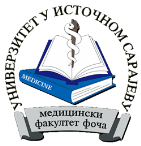 Студијски програм: стоматологијаСтудијски програм: стоматологијаСтудијски програм: стоматологијаСтудијски програм: стоматологијаСтудијски програм: стоматологијаСтудијски програм: стоматологијаСтудијски програм: стоматологијаСтудијски програм: стоматологијаСтудијски програм: стоматологијаСтудијски програм: стоматологијаСтудијски програм: стоматологијаИнтегрисане академске студијеИнтегрисане академске студијеИнтегрисане академске студијеИнтегрисане академске студијеИнтегрисане академске студијеИнтегрисане академске студијеI година студијаI година студијаI година студијаI година студијаI година студијаПун назив предметаПун назив предметаПун назив предметаДЕНТАЛНА АНАТОМИЈАДЕНТАЛНА АНАТОМИЈАДЕНТАЛНА АНАТОМИЈАДЕНТАЛНА АНАТОМИЈАДЕНТАЛНА АНАТОМИЈАДЕНТАЛНА АНАТОМИЈАДЕНТАЛНА АНАТОМИЈАДЕНТАЛНА АНАТОМИЈАДЕНТАЛНА АНАТОМИЈАДЕНТАЛНА АНАТОМИЈАДЕНТАЛНА АНАТОМИЈАДЕНТАЛНА АНАТОМИЈАДЕНТАЛНА АНАТОМИЈАДЕНТАЛНА АНАТОМИЈАКатедра	Катедра	Катедра	Катедра за оралну рехабилитацију , Медицински факултет у ФочиКатедра за оралну рехабилитацију , Медицински факултет у ФочиКатедра за оралну рехабилитацију , Медицински факултет у ФочиКатедра за оралну рехабилитацију , Медицински факултет у ФочиКатедра за оралну рехабилитацију , Медицински факултет у ФочиКатедра за оралну рехабилитацију , Медицински факултет у ФочиКатедра за оралну рехабилитацију , Медицински факултет у ФочиКатедра за оралну рехабилитацију , Медицински факултет у ФочиКатедра за оралну рехабилитацију , Медицински факултет у ФочиКатедра за оралну рехабилитацију , Медицински факултет у ФочиКатедра за оралну рехабилитацију , Медицински факултет у ФочиКатедра за оралну рехабилитацију , Медицински факултет у ФочиКатедра за оралну рехабилитацију , Медицински факултет у ФочиКатедра за оралну рехабилитацију , Медицински факултет у ФочиШифра предметаШифра предметаШифра предметаШифра предметаШифра предметаШифра предметаСтатус предметаСтатус предметаСтатус предметаСтатус предметаСтатус предметаСеместарСеместарСеместарECTSECTSECTSШифра предметаШифра предметаШифра предметаШифра предметаШифра предметаШифра предметаСтатус предметаСтатус предметаСтатус предметаСтатус предметаСтатус предметаСеместарСеместарСеместарECTSECTSECTSСТ-04-1-005-1СТ-04-1-005-1СТ-04-1-005-1СТ-04-1-005-1СТ-04-1-005-1СТ-04-1-005-1обавезан обавезан обавезан обавезан обавезан III555Наставник/ -циНаставник/ -ципроф. др Недељка Ивковић, ванредни професор; доц. др Никола Стојановић,доцент; доц. др Смиљка Цицмил, доцентпроф. др Недељка Ивковић, ванредни професор; доц. др Никола Стојановић,доцент; доц. др Смиљка Цицмил, доцентпроф. др Недељка Ивковић, ванредни професор; доц. др Никола Стојановић,доцент; доц. др Смиљка Цицмил, доцентпроф. др Недељка Ивковић, ванредни професор; доц. др Никола Стојановић,доцент; доц. др Смиљка Цицмил, доцентпроф. др Недељка Ивковић, ванредни професор; доц. др Никола Стојановић,доцент; доц. др Смиљка Цицмил, доцентпроф. др Недељка Ивковић, ванредни професор; доц. др Никола Стојановић,доцент; доц. др Смиљка Цицмил, доцентпроф. др Недељка Ивковић, ванредни професор; доц. др Никола Стојановић,доцент; доц. др Смиљка Цицмил, доцентпроф. др Недељка Ивковић, ванредни професор; доц. др Никола Стојановић,доцент; доц. др Смиљка Цицмил, доцентпроф. др Недељка Ивковић, ванредни професор; доц. др Никола Стојановић,доцент; доц. др Смиљка Цицмил, доцентпроф. др Недељка Ивковић, ванредни професор; доц. др Никола Стојановић,доцент; доц. др Смиљка Цицмил, доцентпроф. др Недељка Ивковић, ванредни професор; доц. др Никола Стојановић,доцент; доц. др Смиљка Цицмил, доцентпроф. др Недељка Ивковић, ванредни професор; доц. др Никола Стојановић,доцент; доц. др Смиљка Цицмил, доцентпроф. др Недељка Ивковић, ванредни професор; доц. др Никола Стојановић,доцент; доц. др Смиљка Цицмил, доцентпроф. др Недељка Ивковић, ванредни професор; доц. др Никола Стојановић,доцент; доц. др Смиљка Цицмил, доцентпроф. др Недељка Ивковић, ванредни професор; доц. др Никола Стојановић,доцент; доц. др Смиљка Цицмил, доцентСарадник/ - циСарадник/ - ци др сц.Ирена Младеновић, виши aсистент; др сц. Јелена Ерић, виши асистент; мр сц. др Зорица Стојановић, виши aсистент; мр сц.др Огњенка Јањић -Павловић,  виши aсистент; мр сц.др Ђорђе Божовић, виши асистент, мр др Михаел Станојевић, виши aсистент;  др  Дијана Поповић -Грубач, виши aсистент;   др сц.Ирена Младеновић, виши aсистент; др сц. Јелена Ерић, виши асистент; мр сц. др Зорица Стојановић, виши aсистент; мр сц.др Огњенка Јањић -Павловић,  виши aсистент; мр сц.др Ђорђе Божовић, виши асистент, мр др Михаел Станојевић, виши aсистент;  др  Дијана Поповић -Грубач, виши aсистент;   др сц.Ирена Младеновић, виши aсистент; др сц. Јелена Ерић, виши асистент; мр сц. др Зорица Стојановић, виши aсистент; мр сц.др Огњенка Јањић -Павловић,  виши aсистент; мр сц.др Ђорђе Божовић, виши асистент, мр др Михаел Станојевић, виши aсистент;  др  Дијана Поповић -Грубач, виши aсистент;   др сц.Ирена Младеновић, виши aсистент; др сц. Јелена Ерић, виши асистент; мр сц. др Зорица Стојановић, виши aсистент; мр сц.др Огњенка Јањић -Павловић,  виши aсистент; мр сц.др Ђорђе Божовић, виши асистент, мр др Михаел Станојевић, виши aсистент;  др  Дијана Поповић -Грубач, виши aсистент;   др сц.Ирена Младеновић, виши aсистент; др сц. Јелена Ерић, виши асистент; мр сц. др Зорица Стојановић, виши aсистент; мр сц.др Огњенка Јањић -Павловић,  виши aсистент; мр сц.др Ђорђе Божовић, виши асистент, мр др Михаел Станојевић, виши aсистент;  др  Дијана Поповић -Грубач, виши aсистент;   др сц.Ирена Младеновић, виши aсистент; др сц. Јелена Ерић, виши асистент; мр сц. др Зорица Стојановић, виши aсистент; мр сц.др Огњенка Јањић -Павловић,  виши aсистент; мр сц.др Ђорђе Божовић, виши асистент, мр др Михаел Станојевић, виши aсистент;  др  Дијана Поповић -Грубач, виши aсистент;   др сц.Ирена Младеновић, виши aсистент; др сц. Јелена Ерић, виши асистент; мр сц. др Зорица Стојановић, виши aсистент; мр сц.др Огњенка Јањић -Павловић,  виши aсистент; мр сц.др Ђорђе Божовић, виши асистент, мр др Михаел Станојевић, виши aсистент;  др  Дијана Поповић -Грубач, виши aсистент;   др сц.Ирена Младеновић, виши aсистент; др сц. Јелена Ерић, виши асистент; мр сц. др Зорица Стојановић, виши aсистент; мр сц.др Огњенка Јањић -Павловић,  виши aсистент; мр сц.др Ђорђе Божовић, виши асистент, мр др Михаел Станојевић, виши aсистент;  др  Дијана Поповић -Грубач, виши aсистент;   др сц.Ирена Младеновић, виши aсистент; др сц. Јелена Ерић, виши асистент; мр сц. др Зорица Стојановић, виши aсистент; мр сц.др Огњенка Јањић -Павловић,  виши aсистент; мр сц.др Ђорђе Божовић, виши асистент, мр др Михаел Станојевић, виши aсистент;  др  Дијана Поповић -Грубач, виши aсистент;   др сц.Ирена Младеновић, виши aсистент; др сц. Јелена Ерић, виши асистент; мр сц. др Зорица Стојановић, виши aсистент; мр сц.др Огњенка Јањић -Павловић,  виши aсистент; мр сц.др Ђорђе Божовић, виши асистент, мр др Михаел Станојевић, виши aсистент;  др  Дијана Поповић -Грубач, виши aсистент;   др сц.Ирена Младеновић, виши aсистент; др сц. Јелена Ерић, виши асистент; мр сц. др Зорица Стојановић, виши aсистент; мр сц.др Огњенка Јањић -Павловић,  виши aсистент; мр сц.др Ђорђе Божовић, виши асистент, мр др Михаел Станојевић, виши aсистент;  др  Дијана Поповић -Грубач, виши aсистент;   др сц.Ирена Младеновић, виши aсистент; др сц. Јелена Ерић, виши асистент; мр сц. др Зорица Стојановић, виши aсистент; мр сц.др Огњенка Јањић -Павловић,  виши aсистент; мр сц.др Ђорђе Божовић, виши асистент, мр др Михаел Станојевић, виши aсистент;  др  Дијана Поповић -Грубач, виши aсистент;   др сц.Ирена Младеновић, виши aсистент; др сц. Јелена Ерић, виши асистент; мр сц. др Зорица Стојановић, виши aсистент; мр сц.др Огњенка Јањић -Павловић,  виши aсистент; мр сц.др Ђорђе Божовић, виши асистент, мр др Михаел Станојевић, виши aсистент;  др  Дијана Поповић -Грубач, виши aсистент;   др сц.Ирена Младеновић, виши aсистент; др сц. Јелена Ерић, виши асистент; мр сц. др Зорица Стојановић, виши aсистент; мр сц.др Огњенка Јањић -Павловић,  виши aсистент; мр сц.др Ђорђе Божовић, виши асистент, мр др Михаел Станојевић, виши aсистент;  др  Дијана Поповић -Грубач, виши aсистент;   др сц.Ирена Младеновић, виши aсистент; др сц. Јелена Ерић, виши асистент; мр сц. др Зорица Стојановић, виши aсистент; мр сц.др Огњенка Јањић -Павловић,  виши aсистент; мр сц.др Ђорђе Божовић, виши асистент, мр др Михаел Станојевић, виши aсистент;  др  Дијана Поповић -Грубач, виши aсистент;  Фонд часова/ наставно оптерећење (седмично)Фонд часова/ наставно оптерећење (седмично)Фонд часова/ наставно оптерећење (седмично)Фонд часова/ наставно оптерећење (седмично)Фонд часова/ наставно оптерећење (седмично)Фонд часова/ наставно оптерећење (седмично)Фонд часова/ наставно оптерећење (седмично)Индивидуално оптерећење студента (у сатима семестрално)Индивидуално оптерећење студента (у сатима семестрално)Индивидуално оптерећење студента (у сатима семестрално)Индивидуално оптерећење студента (у сатима семестрално)Индивидуално оптерећење студента (у сатима семестрално)Индивидуално оптерећење студента (у сатима семестрално)Индивидуално оптерећење студента (у сатима семестрално)Индивидуално оптерећење студента (у сатима семестрално)Коефицијент студентског оптерећења SoКоефицијент студентског оптерећења SoПВВВВСПСППППВВСПСПСПSoSo13333001*15*1.51*15*1.51*15*1.53*15*1.53*15*1.50*15*1.50*15*1.50*15*1.51.51.5укупно наставно оптерећење (у сатима, семестрално) 1*15 + 3*15 + 0*15  =60укупно наставно оптерећење (у сатима, семестрално) 1*15 + 3*15 + 0*15  =60укупно наставно оптерећење (у сатима, семестрално) 1*15 + 3*15 + 0*15  =60укупно наставно оптерећење (у сатима, семестрално) 1*15 + 3*15 + 0*15  =60укупно наставно оптерећење (у сатима, семестрално) 1*15 + 3*15 + 0*15  =60укупно наставно оптерећење (у сатима, семестрално) 1*15 + 3*15 + 0*15  =60укупно наставно оптерећење (у сатима, семестрално) 1*15 + 3*15 + 0*15  =60укупно наставно оптерећење (у сатима, семестрално) 1*15 + 3*15 + 0*15  =60укупно студентско оптерећење (у сатима, семестрално) 1*15*1.5 + 3*15*1.5 + 0*15*1.5 = 90укупно студентско оптерећење (у сатима, семестрално) 1*15*1.5 + 3*15*1.5 + 0*15*1.5 = 90укупно студентско оптерећење (у сатима, семестрално) 1*15*1.5 + 3*15*1.5 + 0*15*1.5 = 90укупно студентско оптерећење (у сатима, семестрално) 1*15*1.5 + 3*15*1.5 + 0*15*1.5 = 90укупно студентско оптерећење (у сатима, семестрално) 1*15*1.5 + 3*15*1.5 + 0*15*1.5 = 90укупно студентско оптерећење (у сатима, семестрално) 1*15*1.5 + 3*15*1.5 + 0*15*1.5 = 90укупно студентско оптерећење (у сатима, семестрално) 1*15*1.5 + 3*15*1.5 + 0*15*1.5 = 90укупно студентско оптерећење (у сатима, семестрално) 1*15*1.5 + 3*15*1.5 + 0*15*1.5 = 90укупно студентско оптерећење (у сатима, семестрално) 1*15*1.5 + 3*15*1.5 + 0*15*1.5 = 90Укупно оптерећењепредмета (наставно + студентско): 60 + 90 = 150 сати семестралноУкупно оптерећењепредмета (наставно + студентско): 60 + 90 = 150 сати семестралноУкупно оптерећењепредмета (наставно + студентско): 60 + 90 = 150 сати семестралноУкупно оптерећењепредмета (наставно + студентско): 60 + 90 = 150 сати семестралноУкупно оптерећењепредмета (наставно + студентско): 60 + 90 = 150 сати семестралноУкупно оптерећењепредмета (наставно + студентско): 60 + 90 = 150 сати семестралноУкупно оптерећењепредмета (наставно + студентско): 60 + 90 = 150 сати семестралноУкупно оптерећењепредмета (наставно + студентско): 60 + 90 = 150 сати семестралноУкупно оптерећењепредмета (наставно + студентско): 60 + 90 = 150 сати семестралноУкупно оптерећењепредмета (наставно + студентско): 60 + 90 = 150 сати семестралноУкупно оптерећењепредмета (наставно + студентско): 60 + 90 = 150 сати семестралноУкупно оптерећењепредмета (наставно + студентско): 60 + 90 = 150 сати семестралноУкупно оптерећењепредмета (наставно + студентско): 60 + 90 = 150 сати семестралноУкупно оптерећењепредмета (наставно + студентско): 60 + 90 = 150 сати семестралноУкупно оптерећењепредмета (наставно + студентско): 60 + 90 = 150 сати семестралноУкупно оптерећењепредмета (наставно + студентско): 60 + 90 = 150 сати семестралноУкупно оптерећењепредмета (наставно + студентско): 60 + 90 = 150 сати семестралноИсходи учењаИсходи учења1. да препозна атрибуте хумане дентиције2. да препозна облик зуба различитих класа хумане дентиције.3. да разликује млијечну и сталну дентицију4.разумије процесе раста и развоја зуба1. да препозна атрибуте хумане дентиције2. да препозна облик зуба различитих класа хумане дентиције.3. да разликује млијечну и сталну дентицију4.разумије процесе раста и развоја зуба1. да препозна атрибуте хумане дентиције2. да препозна облик зуба различитих класа хумане дентиције.3. да разликује млијечну и сталну дентицију4.разумије процесе раста и развоја зуба1. да препозна атрибуте хумане дентиције2. да препозна облик зуба различитих класа хумане дентиције.3. да разликује млијечну и сталну дентицију4.разумије процесе раста и развоја зуба1. да препозна атрибуте хумане дентиције2. да препозна облик зуба различитих класа хумане дентиције.3. да разликује млијечну и сталну дентицију4.разумије процесе раста и развоја зуба1. да препозна атрибуте хумане дентиције2. да препозна облик зуба различитих класа хумане дентиције.3. да разликује млијечну и сталну дентицију4.разумије процесе раста и развоја зуба1. да препозна атрибуте хумане дентиције2. да препозна облик зуба различитих класа хумане дентиције.3. да разликује млијечну и сталну дентицију4.разумије процесе раста и развоја зуба1. да препозна атрибуте хумане дентиције2. да препозна облик зуба различитих класа хумане дентиције.3. да разликује млијечну и сталну дентицију4.разумије процесе раста и развоја зуба1. да препозна атрибуте хумане дентиције2. да препозна облик зуба различитих класа хумане дентиције.3. да разликује млијечну и сталну дентицију4.разумије процесе раста и развоја зуба1. да препозна атрибуте хумане дентиције2. да препозна облик зуба различитих класа хумане дентиције.3. да разликује млијечну и сталну дентицију4.разумије процесе раста и развоја зуба1. да препозна атрибуте хумане дентиције2. да препозна облик зуба различитих класа хумане дентиције.3. да разликује млијечну и сталну дентицију4.разумије процесе раста и развоја зуба1. да препозна атрибуте хумане дентиције2. да препозна облик зуба различитих класа хумане дентиције.3. да разликује млијечну и сталну дентицију4.разумије процесе раста и развоја зуба1. да препозна атрибуте хумане дентиције2. да препозна облик зуба различитих класа хумане дентиције.3. да разликује млијечну и сталну дентицију4.разумије процесе раста и развоја зуба1. да препозна атрибуте хумане дентиције2. да препозна облик зуба различитих класа хумане дентиције.3. да разликује млијечну и сталну дентицију4.разумије процесе раста и развоја зуба1. да препозна атрибуте хумане дентиције2. да препозна облик зуба различитих класа хумане дентиције.3. да разликује млијечну и сталну дентицију4.разумије процесе раста и развоја зубаУсловљеностУсловљеностУсловљеност за слушање -  немаУсловљеност за полагање -  положени испити из II године студијаУсловљеност за овјеру предмета (стицање права на потпис) - обавезно присуство настави и вјежбама у складу са Правилником студирања на I циклусу студија Универзитета у Источном Сарајеву. Обавезна овјера сваке вјежбе појединачно.Да би стекао право на овјеру предмета (потпис), студент у току школске године мора да оствари минимум 30 бодова за излазак на испит Условљеност за слушање -  немаУсловљеност за полагање -  положени испити из II године студијаУсловљеност за овјеру предмета (стицање права на потпис) - обавезно присуство настави и вјежбама у складу са Правилником студирања на I циклусу студија Универзитета у Источном Сарајеву. Обавезна овјера сваке вјежбе појединачно.Да би стекао право на овјеру предмета (потпис), студент у току школске године мора да оствари минимум 30 бодова за излазак на испит Условљеност за слушање -  немаУсловљеност за полагање -  положени испити из II године студијаУсловљеност за овјеру предмета (стицање права на потпис) - обавезно присуство настави и вјежбама у складу са Правилником студирања на I циклусу студија Универзитета у Источном Сарајеву. Обавезна овјера сваке вјежбе појединачно.Да би стекао право на овјеру предмета (потпис), студент у току школске године мора да оствари минимум 30 бодова за излазак на испит Условљеност за слушање -  немаУсловљеност за полагање -  положени испити из II године студијаУсловљеност за овјеру предмета (стицање права на потпис) - обавезно присуство настави и вјежбама у складу са Правилником студирања на I циклусу студија Универзитета у Источном Сарајеву. Обавезна овјера сваке вјежбе појединачно.Да би стекао право на овјеру предмета (потпис), студент у току школске године мора да оствари минимум 30 бодова за излазак на испит Условљеност за слушање -  немаУсловљеност за полагање -  положени испити из II године студијаУсловљеност за овјеру предмета (стицање права на потпис) - обавезно присуство настави и вјежбама у складу са Правилником студирања на I циклусу студија Универзитета у Источном Сарајеву. Обавезна овјера сваке вјежбе појединачно.Да би стекао право на овјеру предмета (потпис), студент у току школске године мора да оствари минимум 30 бодова за излазак на испит Условљеност за слушање -  немаУсловљеност за полагање -  положени испити из II године студијаУсловљеност за овјеру предмета (стицање права на потпис) - обавезно присуство настави и вјежбама у складу са Правилником студирања на I циклусу студија Универзитета у Источном Сарајеву. Обавезна овјера сваке вјежбе појединачно.Да би стекао право на овјеру предмета (потпис), студент у току школске године мора да оствари минимум 30 бодова за излазак на испит Условљеност за слушање -  немаУсловљеност за полагање -  положени испити из II године студијаУсловљеност за овјеру предмета (стицање права на потпис) - обавезно присуство настави и вјежбама у складу са Правилником студирања на I циклусу студија Универзитета у Источном Сарајеву. Обавезна овјера сваке вјежбе појединачно.Да би стекао право на овјеру предмета (потпис), студент у току школске године мора да оствари минимум 30 бодова за излазак на испит Условљеност за слушање -  немаУсловљеност за полагање -  положени испити из II године студијаУсловљеност за овјеру предмета (стицање права на потпис) - обавезно присуство настави и вјежбама у складу са Правилником студирања на I циклусу студија Универзитета у Источном Сарајеву. Обавезна овјера сваке вјежбе појединачно.Да би стекао право на овјеру предмета (потпис), студент у току школске године мора да оствари минимум 30 бодова за излазак на испит Условљеност за слушање -  немаУсловљеност за полагање -  положени испити из II године студијаУсловљеност за овјеру предмета (стицање права на потпис) - обавезно присуство настави и вјежбама у складу са Правилником студирања на I циклусу студија Универзитета у Источном Сарајеву. Обавезна овјера сваке вјежбе појединачно.Да би стекао право на овјеру предмета (потпис), студент у току школске године мора да оствари минимум 30 бодова за излазак на испит Условљеност за слушање -  немаУсловљеност за полагање -  положени испити из II године студијаУсловљеност за овјеру предмета (стицање права на потпис) - обавезно присуство настави и вјежбама у складу са Правилником студирања на I циклусу студија Универзитета у Источном Сарајеву. Обавезна овјера сваке вјежбе појединачно.Да би стекао право на овјеру предмета (потпис), студент у току школске године мора да оствари минимум 30 бодова за излазак на испит Условљеност за слушање -  немаУсловљеност за полагање -  положени испити из II године студијаУсловљеност за овјеру предмета (стицање права на потпис) - обавезно присуство настави и вјежбама у складу са Правилником студирања на I циклусу студија Универзитета у Источном Сарајеву. Обавезна овјера сваке вјежбе појединачно.Да би стекао право на овјеру предмета (потпис), студент у току школске године мора да оствари минимум 30 бодова за излазак на испит Условљеност за слушање -  немаУсловљеност за полагање -  положени испити из II године студијаУсловљеност за овјеру предмета (стицање права на потпис) - обавезно присуство настави и вјежбама у складу са Правилником студирања на I циклусу студија Универзитета у Источном Сарајеву. Обавезна овјера сваке вјежбе појединачно.Да би стекао право на овјеру предмета (потпис), студент у току школске године мора да оствари минимум 30 бодова за излазак на испит Условљеност за слушање -  немаУсловљеност за полагање -  положени испити из II године студијаУсловљеност за овјеру предмета (стицање права на потпис) - обавезно присуство настави и вјежбама у складу са Правилником студирања на I циклусу студија Универзитета у Источном Сарајеву. Обавезна овјера сваке вјежбе појединачно.Да би стекао право на овјеру предмета (потпис), студент у току школске године мора да оствари минимум 30 бодова за излазак на испит Условљеност за слушање -  немаУсловљеност за полагање -  положени испити из II године студијаУсловљеност за овјеру предмета (стицање права на потпис) - обавезно присуство настави и вјежбама у складу са Правилником студирања на I циклусу студија Универзитета у Источном Сарајеву. Обавезна овјера сваке вјежбе појединачно.Да би стекао право на овјеру предмета (потпис), студент у току школске године мора да оствари минимум 30 бодова за излазак на испит Условљеност за слушање -  немаУсловљеност за полагање -  положени испити из II године студијаУсловљеност за овјеру предмета (стицање права на потпис) - обавезно присуство настави и вјежбама у складу са Правилником студирања на I циклусу студија Универзитета у Источном Сарајеву. Обавезна овјера сваке вјежбе појединачно.Да би стекао право на овјеру предмета (потпис), студент у току школске године мора да оствари минимум 30 бодова за излазак на испит Наставне методеНаставне методеПредавања, вјежбеПредавања, вјежбеПредавања, вјежбеПредавања, вјежбеПредавања, вјежбеПредавања, вјежбеПредавања, вјежбеПредавања, вјежбеПредавања, вјежбеПредавања, вјежбеПредавања, вјежбеПредавања, вјежбеПредавања, вјежбеПредавања, вјежбеПредавања, вјежбеСадржај предмета по седмицамаСадржај предмета по седмицамаПредавања :1. Увод у морфологију зуба, стоматогнатни систем2. Квржично-гребенски комплекс и комплекс депресија на оклузалним површинама зуба3. Класа сталних сјекутића4. Класа сталних очњака5. Класа премолара6. Класа сталних молара7. Атрибути типа доњих молара8. Примарна дентиција9. Анатомија зубне шупљине10. Потпорна ткива зуба11. Формирање дентиције (одонтогенеза)12. Организованост зубика13. Дефиниција, подјеле и улога квржица зуба14. Међусобни однос денталних лукова15. Компаративна дентална анатомијаВјежбе :Уводни часКласа сталних сјекутића – моделовање круне горњег централног сјекутића у воскуКласа сталних сјекутића – моделовање круне доњег централног сјекутића у воскуКласа сталних очњака – моделовање круне горњег очњака у воскуКласа сталних очњака – моделовање круне доњег очњака у воскуКласа премолара – моделовање круне горњег првог премолара у воскуКласа премолара – моделовање круне горњег другог премолара у воскуКласа премолара – моделовање круне доњег првог премолара у воску        9-10.Класа сталних молара – моделовање круне горњег првог молара у воску      11-12.Класа сталних молара – моделовање круне доњег првог молара у воску      13-14 Класа сталних молара – моделовање круне доњег другог молара у воскуПредавања :1. Увод у морфологију зуба, стоматогнатни систем2. Квржично-гребенски комплекс и комплекс депресија на оклузалним површинама зуба3. Класа сталних сјекутића4. Класа сталних очњака5. Класа премолара6. Класа сталних молара7. Атрибути типа доњих молара8. Примарна дентиција9. Анатомија зубне шупљине10. Потпорна ткива зуба11. Формирање дентиције (одонтогенеза)12. Организованост зубика13. Дефиниција, подјеле и улога квржица зуба14. Међусобни однос денталних лукова15. Компаративна дентална анатомијаВјежбе :Уводни часКласа сталних сјекутића – моделовање круне горњег централног сјекутића у воскуКласа сталних сјекутића – моделовање круне доњег централног сјекутића у воскуКласа сталних очњака – моделовање круне горњег очњака у воскуКласа сталних очњака – моделовање круне доњег очњака у воскуКласа премолара – моделовање круне горњег првог премолара у воскуКласа премолара – моделовање круне горњег другог премолара у воскуКласа премолара – моделовање круне доњег првог премолара у воску        9-10.Класа сталних молара – моделовање круне горњег првог молара у воску      11-12.Класа сталних молара – моделовање круне доњег првог молара у воску      13-14 Класа сталних молара – моделовање круне доњег другог молара у воскуПредавања :1. Увод у морфологију зуба, стоматогнатни систем2. Квржично-гребенски комплекс и комплекс депресија на оклузалним површинама зуба3. Класа сталних сјекутића4. Класа сталних очњака5. Класа премолара6. Класа сталних молара7. Атрибути типа доњих молара8. Примарна дентиција9. Анатомија зубне шупљине10. Потпорна ткива зуба11. Формирање дентиције (одонтогенеза)12. Организованост зубика13. Дефиниција, подјеле и улога квржица зуба14. Међусобни однос денталних лукова15. Компаративна дентална анатомијаВјежбе :Уводни часКласа сталних сјекутића – моделовање круне горњег централног сјекутића у воскуКласа сталних сјекутића – моделовање круне доњег централног сјекутића у воскуКласа сталних очњака – моделовање круне горњег очњака у воскуКласа сталних очњака – моделовање круне доњег очњака у воскуКласа премолара – моделовање круне горњег првог премолара у воскуКласа премолара – моделовање круне горњег другог премолара у воскуКласа премолара – моделовање круне доњег првог премолара у воску        9-10.Класа сталних молара – моделовање круне горњег првог молара у воску      11-12.Класа сталних молара – моделовање круне доњег првог молара у воску      13-14 Класа сталних молара – моделовање круне доњег другог молара у воскуПредавања :1. Увод у морфологију зуба, стоматогнатни систем2. Квржично-гребенски комплекс и комплекс депресија на оклузалним површинама зуба3. Класа сталних сјекутића4. Класа сталних очњака5. Класа премолара6. Класа сталних молара7. Атрибути типа доњих молара8. Примарна дентиција9. Анатомија зубне шупљине10. Потпорна ткива зуба11. Формирање дентиције (одонтогенеза)12. Организованост зубика13. Дефиниција, подјеле и улога квржица зуба14. Међусобни однос денталних лукова15. Компаративна дентална анатомијаВјежбе :Уводни часКласа сталних сјекутића – моделовање круне горњег централног сјекутића у воскуКласа сталних сјекутића – моделовање круне доњег централног сјекутића у воскуКласа сталних очњака – моделовање круне горњег очњака у воскуКласа сталних очњака – моделовање круне доњег очњака у воскуКласа премолара – моделовање круне горњег првог премолара у воскуКласа премолара – моделовање круне горњег другог премолара у воскуКласа премолара – моделовање круне доњег првог премолара у воску        9-10.Класа сталних молара – моделовање круне горњег првог молара у воску      11-12.Класа сталних молара – моделовање круне доњег првог молара у воску      13-14 Класа сталних молара – моделовање круне доњег другог молара у воскуПредавања :1. Увод у морфологију зуба, стоматогнатни систем2. Квржично-гребенски комплекс и комплекс депресија на оклузалним површинама зуба3. Класа сталних сјекутића4. Класа сталних очњака5. Класа премолара6. Класа сталних молара7. Атрибути типа доњих молара8. Примарна дентиција9. Анатомија зубне шупљине10. Потпорна ткива зуба11. Формирање дентиције (одонтогенеза)12. Организованост зубика13. Дефиниција, подјеле и улога квржица зуба14. Међусобни однос денталних лукова15. Компаративна дентална анатомијаВјежбе :Уводни часКласа сталних сјекутића – моделовање круне горњег централног сјекутића у воскуКласа сталних сјекутића – моделовање круне доњег централног сјекутића у воскуКласа сталних очњака – моделовање круне горњег очњака у воскуКласа сталних очњака – моделовање круне доњег очњака у воскуКласа премолара – моделовање круне горњег првог премолара у воскуКласа премолара – моделовање круне горњег другог премолара у воскуКласа премолара – моделовање круне доњег првог премолара у воску        9-10.Класа сталних молара – моделовање круне горњег првог молара у воску      11-12.Класа сталних молара – моделовање круне доњег првог молара у воску      13-14 Класа сталних молара – моделовање круне доњег другог молара у воскуПредавања :1. Увод у морфологију зуба, стоматогнатни систем2. Квржично-гребенски комплекс и комплекс депресија на оклузалним површинама зуба3. Класа сталних сјекутића4. Класа сталних очњака5. Класа премолара6. Класа сталних молара7. Атрибути типа доњих молара8. Примарна дентиција9. Анатомија зубне шупљине10. Потпорна ткива зуба11. Формирање дентиције (одонтогенеза)12. Организованост зубика13. Дефиниција, подјеле и улога квржица зуба14. Међусобни однос денталних лукова15. Компаративна дентална анатомијаВјежбе :Уводни часКласа сталних сјекутића – моделовање круне горњег централног сјекутића у воскуКласа сталних сјекутића – моделовање круне доњег централног сјекутића у воскуКласа сталних очњака – моделовање круне горњег очњака у воскуКласа сталних очњака – моделовање круне доњег очњака у воскуКласа премолара – моделовање круне горњег првог премолара у воскуКласа премолара – моделовање круне горњег другог премолара у воскуКласа премолара – моделовање круне доњег првог премолара у воску        9-10.Класа сталних молара – моделовање круне горњег првог молара у воску      11-12.Класа сталних молара – моделовање круне доњег првог молара у воску      13-14 Класа сталних молара – моделовање круне доњег другог молара у воскуПредавања :1. Увод у морфологију зуба, стоматогнатни систем2. Квржично-гребенски комплекс и комплекс депресија на оклузалним површинама зуба3. Класа сталних сјекутића4. Класа сталних очњака5. Класа премолара6. Класа сталних молара7. Атрибути типа доњих молара8. Примарна дентиција9. Анатомија зубне шупљине10. Потпорна ткива зуба11. Формирање дентиције (одонтогенеза)12. Организованост зубика13. Дефиниција, подјеле и улога квржица зуба14. Међусобни однос денталних лукова15. Компаративна дентална анатомијаВјежбе :Уводни часКласа сталних сјекутића – моделовање круне горњег централног сјекутића у воскуКласа сталних сјекутића – моделовање круне доњег централног сјекутића у воскуКласа сталних очњака – моделовање круне горњег очњака у воскуКласа сталних очњака – моделовање круне доњег очњака у воскуКласа премолара – моделовање круне горњег првог премолара у воскуКласа премолара – моделовање круне горњег другог премолара у воскуКласа премолара – моделовање круне доњег првог премолара у воску        9-10.Класа сталних молара – моделовање круне горњег првог молара у воску      11-12.Класа сталних молара – моделовање круне доњег првог молара у воску      13-14 Класа сталних молара – моделовање круне доњег другог молара у воскуПредавања :1. Увод у морфологију зуба, стоматогнатни систем2. Квржично-гребенски комплекс и комплекс депресија на оклузалним површинама зуба3. Класа сталних сјекутића4. Класа сталних очњака5. Класа премолара6. Класа сталних молара7. Атрибути типа доњих молара8. Примарна дентиција9. Анатомија зубне шупљине10. Потпорна ткива зуба11. Формирање дентиције (одонтогенеза)12. Организованост зубика13. Дефиниција, подјеле и улога квржица зуба14. Међусобни однос денталних лукова15. Компаративна дентална анатомијаВјежбе :Уводни часКласа сталних сјекутића – моделовање круне горњег централног сјекутића у воскуКласа сталних сјекутића – моделовање круне доњег централног сјекутића у воскуКласа сталних очњака – моделовање круне горњег очњака у воскуКласа сталних очњака – моделовање круне доњег очњака у воскуКласа премолара – моделовање круне горњег првог премолара у воскуКласа премолара – моделовање круне горњег другог премолара у воскуКласа премолара – моделовање круне доњег првог премолара у воску        9-10.Класа сталних молара – моделовање круне горњег првог молара у воску      11-12.Класа сталних молара – моделовање круне доњег првог молара у воску      13-14 Класа сталних молара – моделовање круне доњег другог молара у воскуПредавања :1. Увод у морфологију зуба, стоматогнатни систем2. Квржично-гребенски комплекс и комплекс депресија на оклузалним површинама зуба3. Класа сталних сјекутића4. Класа сталних очњака5. Класа премолара6. Класа сталних молара7. Атрибути типа доњих молара8. Примарна дентиција9. Анатомија зубне шупљине10. Потпорна ткива зуба11. Формирање дентиције (одонтогенеза)12. Организованост зубика13. Дефиниција, подјеле и улога квржица зуба14. Међусобни однос денталних лукова15. Компаративна дентална анатомијаВјежбе :Уводни часКласа сталних сјекутића – моделовање круне горњег централног сјекутића у воскуКласа сталних сјекутића – моделовање круне доњег централног сјекутића у воскуКласа сталних очњака – моделовање круне горњег очњака у воскуКласа сталних очњака – моделовање круне доњег очњака у воскуКласа премолара – моделовање круне горњег првог премолара у воскуКласа премолара – моделовање круне горњег другог премолара у воскуКласа премолара – моделовање круне доњег првог премолара у воску        9-10.Класа сталних молара – моделовање круне горњег првог молара у воску      11-12.Класа сталних молара – моделовање круне доњег првог молара у воску      13-14 Класа сталних молара – моделовање круне доњег другог молара у воскуПредавања :1. Увод у морфологију зуба, стоматогнатни систем2. Квржично-гребенски комплекс и комплекс депресија на оклузалним површинама зуба3. Класа сталних сјекутића4. Класа сталних очњака5. Класа премолара6. Класа сталних молара7. Атрибути типа доњих молара8. Примарна дентиција9. Анатомија зубне шупљине10. Потпорна ткива зуба11. Формирање дентиције (одонтогенеза)12. Организованост зубика13. Дефиниција, подјеле и улога квржица зуба14. Међусобни однос денталних лукова15. Компаративна дентална анатомијаВјежбе :Уводни часКласа сталних сјекутића – моделовање круне горњег централног сјекутића у воскуКласа сталних сјекутића – моделовање круне доњег централног сјекутића у воскуКласа сталних очњака – моделовање круне горњег очњака у воскуКласа сталних очњака – моделовање круне доњег очњака у воскуКласа премолара – моделовање круне горњег првог премолара у воскуКласа премолара – моделовање круне горњег другог премолара у воскуКласа премолара – моделовање круне доњег првог премолара у воску        9-10.Класа сталних молара – моделовање круне горњег првог молара у воску      11-12.Класа сталних молара – моделовање круне доњег првог молара у воску      13-14 Класа сталних молара – моделовање круне доњег другог молара у воскуПредавања :1. Увод у морфологију зуба, стоматогнатни систем2. Квржично-гребенски комплекс и комплекс депресија на оклузалним површинама зуба3. Класа сталних сјекутића4. Класа сталних очњака5. Класа премолара6. Класа сталних молара7. Атрибути типа доњих молара8. Примарна дентиција9. Анатомија зубне шупљине10. Потпорна ткива зуба11. Формирање дентиције (одонтогенеза)12. Организованост зубика13. Дефиниција, подјеле и улога квржица зуба14. Међусобни однос денталних лукова15. Компаративна дентална анатомијаВјежбе :Уводни часКласа сталних сјекутића – моделовање круне горњег централног сјекутића у воскуКласа сталних сјекутића – моделовање круне доњег централног сјекутића у воскуКласа сталних очњака – моделовање круне горњег очњака у воскуКласа сталних очњака – моделовање круне доњег очњака у воскуКласа премолара – моделовање круне горњег првог премолара у воскуКласа премолара – моделовање круне горњег другог премолара у воскуКласа премолара – моделовање круне доњег првог премолара у воску        9-10.Класа сталних молара – моделовање круне горњег првог молара у воску      11-12.Класа сталних молара – моделовање круне доњег првог молара у воску      13-14 Класа сталних молара – моделовање круне доњег другог молара у воскуПредавања :1. Увод у морфологију зуба, стоматогнатни систем2. Квржично-гребенски комплекс и комплекс депресија на оклузалним површинама зуба3. Класа сталних сјекутића4. Класа сталних очњака5. Класа премолара6. Класа сталних молара7. Атрибути типа доњих молара8. Примарна дентиција9. Анатомија зубне шупљине10. Потпорна ткива зуба11. Формирање дентиције (одонтогенеза)12. Организованост зубика13. Дефиниција, подјеле и улога квржица зуба14. Међусобни однос денталних лукова15. Компаративна дентална анатомијаВјежбе :Уводни часКласа сталних сјекутића – моделовање круне горњег централног сјекутића у воскуКласа сталних сјекутића – моделовање круне доњег централног сјекутића у воскуКласа сталних очњака – моделовање круне горњег очњака у воскуКласа сталних очњака – моделовање круне доњег очњака у воскуКласа премолара – моделовање круне горњег првог премолара у воскуКласа премолара – моделовање круне горњег другог премолара у воскуКласа премолара – моделовање круне доњег првог премолара у воску        9-10.Класа сталних молара – моделовање круне горњег првог молара у воску      11-12.Класа сталних молара – моделовање круне доњег првог молара у воску      13-14 Класа сталних молара – моделовање круне доњег другог молара у воскуПредавања :1. Увод у морфологију зуба, стоматогнатни систем2. Квржично-гребенски комплекс и комплекс депресија на оклузалним површинама зуба3. Класа сталних сјекутића4. Класа сталних очњака5. Класа премолара6. Класа сталних молара7. Атрибути типа доњих молара8. Примарна дентиција9. Анатомија зубне шупљине10. Потпорна ткива зуба11. Формирање дентиције (одонтогенеза)12. Организованост зубика13. Дефиниција, подјеле и улога квржица зуба14. Међусобни однос денталних лукова15. Компаративна дентална анатомијаВјежбе :Уводни часКласа сталних сјекутића – моделовање круне горњег централног сјекутића у воскуКласа сталних сјекутића – моделовање круне доњег централног сјекутића у воскуКласа сталних очњака – моделовање круне горњег очњака у воскуКласа сталних очњака – моделовање круне доњег очњака у воскуКласа премолара – моделовање круне горњег првог премолара у воскуКласа премолара – моделовање круне горњег другог премолара у воскуКласа премолара – моделовање круне доњег првог премолара у воску        9-10.Класа сталних молара – моделовање круне горњег првог молара у воску      11-12.Класа сталних молара – моделовање круне доњег првог молара у воску      13-14 Класа сталних молара – моделовање круне доњег другог молара у воскуПредавања :1. Увод у морфологију зуба, стоматогнатни систем2. Квржично-гребенски комплекс и комплекс депресија на оклузалним површинама зуба3. Класа сталних сјекутића4. Класа сталних очњака5. Класа премолара6. Класа сталних молара7. Атрибути типа доњих молара8. Примарна дентиција9. Анатомија зубне шупљине10. Потпорна ткива зуба11. Формирање дентиције (одонтогенеза)12. Организованост зубика13. Дефиниција, подјеле и улога квржица зуба14. Међусобни однос денталних лукова15. Компаративна дентална анатомијаВјежбе :Уводни часКласа сталних сјекутића – моделовање круне горњег централног сјекутића у воскуКласа сталних сјекутића – моделовање круне доњег централног сјекутића у воскуКласа сталних очњака – моделовање круне горњег очњака у воскуКласа сталних очњака – моделовање круне доњег очњака у воскуКласа премолара – моделовање круне горњег првог премолара у воскуКласа премолара – моделовање круне горњег другог премолара у воскуКласа премолара – моделовање круне доњег првог премолара у воску        9-10.Класа сталних молара – моделовање круне горњег првог молара у воску      11-12.Класа сталних молара – моделовање круне доњег првог молара у воску      13-14 Класа сталних молара – моделовање круне доњег другог молара у воскуПредавања :1. Увод у морфологију зуба, стоматогнатни систем2. Квржично-гребенски комплекс и комплекс депресија на оклузалним површинама зуба3. Класа сталних сјекутића4. Класа сталних очњака5. Класа премолара6. Класа сталних молара7. Атрибути типа доњих молара8. Примарна дентиција9. Анатомија зубне шупљине10. Потпорна ткива зуба11. Формирање дентиције (одонтогенеза)12. Организованост зубика13. Дефиниција, подјеле и улога квржица зуба14. Међусобни однос денталних лукова15. Компаративна дентална анатомијаВјежбе :Уводни часКласа сталних сјекутића – моделовање круне горњег централног сјекутића у воскуКласа сталних сјекутића – моделовање круне доњег централног сјекутића у воскуКласа сталних очњака – моделовање круне горњег очњака у воскуКласа сталних очњака – моделовање круне доњег очњака у воскуКласа премолара – моделовање круне горњег првог премолара у воскуКласа премолара – моделовање круне горњег другог премолара у воскуКласа премолара – моделовање круне доњег првог премолара у воску        9-10.Класа сталних молара – моделовање круне горњег првог молара у воску      11-12.Класа сталних молара – моделовање круне доњег првог молара у воску      13-14 Класа сталних молара – моделовање круне доњег другог молара у воскуОбавезна литература Обавезна литература Обавезна литература Обавезна литература Обавезна литература Обавезна литература Обавезна литература Обавезна литература Обавезна литература Обавезна литература Обавезна литература Обавезна литература Обавезна литература Обавезна литература Обавезна литература Обавезна литература Обавезна литература Аутор/ иАутор/ иАутор/ иАутор/ иНазив публикације, издавачНазив публикације, издавачНазив публикације, издавачНазив публикације, издавачНазив публикације, издавачНазив публикације, издавачНазив публикације, издавачНазив публикације, издавачНазив публикације, издавачГодинаГодинаСтранице (од-до)Странице (од-до)Проф .др Жељко МартиновићПроф .др Жељко МартиновићПроф .др Жељко МартиновићПроф .др Жељко МартиновићКњига „ОСНОВИ ДЕНТАЛНЕ МОРФОЛОГИЈЕ“ МАГЕНТА ЗИ“, БЕОГРАД , Књига „ОСНОВИ ДЕНТАЛНЕ МОРФОЛОГИЈЕ“ МАГЕНТА ЗИ“, БЕОГРАД , Књига „ОСНОВИ ДЕНТАЛНЕ МОРФОЛОГИЈЕ“ МАГЕНТА ЗИ“, БЕОГРАД , Књига „ОСНОВИ ДЕНТАЛНЕ МОРФОЛОГИЈЕ“ МАГЕНТА ЗИ“, БЕОГРАД , Књига „ОСНОВИ ДЕНТАЛНЕ МОРФОЛОГИЈЕ“ МАГЕНТА ЗИ“, БЕОГРАД , Књига „ОСНОВИ ДЕНТАЛНЕ МОРФОЛОГИЈЕ“ МАГЕНТА ЗИ“, БЕОГРАД , Књига „ОСНОВИ ДЕНТАЛНЕ МОРФОЛОГИЈЕ“ МАГЕНТА ЗИ“, БЕОГРАД , Књига „ОСНОВИ ДЕНТАЛНЕ МОРФОЛОГИЈЕ“ МАГЕНТА ЗИ“, БЕОГРАД , Књига „ОСНОВИ ДЕНТАЛНЕ МОРФОЛОГИЈЕ“ МАГЕНТА ЗИ“, БЕОГРАД , 1997.1997.Проф.др Жељко Мартиновић Раде Живковић. Проф.др Жељко Мартиновић Раде Живковић. Проф.др Жељко Мартиновић Раде Живковић. Проф.др Жељко Мартиновић Раде Живковић. Практикум „ОСНОВИ ДЕНТАЛНЕ МОРФОЛОГИЈЕ“ –  Службени гласник, Београд ,Практикум „ОСНОВИ ДЕНТАЛНЕ МОРФОЛОГИЈЕ“ –  Службени гласник, Београд ,Практикум „ОСНОВИ ДЕНТАЛНЕ МОРФОЛОГИЈЕ“ –  Службени гласник, Београд ,Практикум „ОСНОВИ ДЕНТАЛНЕ МОРФОЛОГИЈЕ“ –  Службени гласник, Београд ,Практикум „ОСНОВИ ДЕНТАЛНЕ МОРФОЛОГИЈЕ“ –  Службени гласник, Београд ,Практикум „ОСНОВИ ДЕНТАЛНЕ МОРФОЛОГИЈЕ“ –  Службени гласник, Београд ,Практикум „ОСНОВИ ДЕНТАЛНЕ МОРФОЛОГИЈЕ“ –  Службени гласник, Београд ,Практикум „ОСНОВИ ДЕНТАЛНЕ МОРФОЛОГИЈЕ“ –  Службени гласник, Београд ,Практикум „ОСНОВИ ДЕНТАЛНЕ МОРФОЛОГИЈЕ“ –  Службени гласник, Београд ,2002.2002.Допунска литератураДопунска литератураДопунска литератураДопунска литератураДопунска литератураДопунска литератураДопунска литератураДопунска литератураДопунска литератураДопунска литератураДопунска литератураДопунска литератураДопунска литератураДопунска литератураДопунска литератураДопунска литератураДопунска литератураАутор/ иАутор/ иАутор/ иАутор/ иНазив публикације, издавачНазив публикације, издавачНазив публикације, издавачНазив публикације, издавачНазив публикације, издавачНазив публикације, издавачНазив публикације, издавачНазив публикације, издавачНазив публикације, издавачГодинаГодинаСтранице (од-до)Странице (од-до)Обавезе, облици провјере знања и оцјењивањеОбавезе, облици провјере знања и оцјењивањеВрста евалуације рада студентаВрста евалуације рада студентаВрста евалуације рада студентаВрста евалуације рада студентаВрста евалуације рада студентаВрста евалуације рада студентаВрста евалуације рада студентаВрста евалуације рада студентаВрста евалуације рада студентаВрста евалуације рада студентаВрста евалуације рада студентаВрста евалуације рада студентаБодовиБодовиПроценатОбавезе, облици провјере знања и оцјењивањеОбавезе, облици провјере знања и оцјењивањеПредиспитне обавезеПредиспитне обавезеПредиспитне обавезеПредиспитне обавезеПредиспитне обавезеПредиспитне обавезеПредиспитне обавезеПредиспитне обавезеПредиспитне обавезеПредиспитне обавезеПредиспитне обавезеПредиспитне обавезеПредиспитне обавезеПредиспитне обавезеПредиспитне обавезеОбавезе, облици провјере знања и оцјењивањеОбавезе, облици провјере знања и оцјењивањеприсуство предавањима/вјежбамаприсуство предавањима/вјежбамаприсуство предавањима/вјежбамаприсуство предавањима/вјежбамаприсуство предавањима/вјежбамаприсуство предавањима/вјежбамаприсуство предавањима/вјежбамаприсуство предавањима/вјежбамаприсуство предавањима/вјежбамаприсуство предавањима/вјежбамаприсуство предавањима/вјежбамаприсуство предавањима/вјежбама202020 %Обавезе, облици провјере знања и оцјењивањеОбавезе, облици провјере знања и оцјењивањеколоквијум 1 + 2колоквијум 1 + 2колоквијум 1 + 2колоквијум 1 + 2колоквијум 1 + 2колоквијум 1 + 2колоквијум 1 + 2колоквијум 1 + 2колоквијум 1 + 2колоквијум 1 + 2колоквијум 1 + 2колоквијум 1 + 2202020 %Обавезе, облици провјере знања и оцјењивањеОбавезе, облици провјере знања и оцјењивањемануелна спретностмануелна спретностмануелна спретностмануелна спретностмануелна спретностмануелна спретностмануелна спретностмануелна спретностмануелна спретностмануелна спретностмануелна спретностмануелна спретност555 %Обавезе, облици провјере знања и оцјењивањеОбавезе, облици провјере знања и оцјењивањесеминарски радсеминарски радсеминарски радсеминарски радсеминарски радсеминарски радсеминарски радсеминарски радсеминарски радсеминарски радсеминарски радсеминарски рад555 %Обавезе, облици провјере знања и оцјењивањеОбавезе, облици провјере знања и оцјењивањеЗавршни испитЗавршни испитЗавршни испитЗавршни испитЗавршни испитЗавршни испитЗавршни испитЗавршни испитЗавршни испитЗавршни испитЗавршни испитЗавршни испитЗавршни испитЗавршни испитЗавршни испитОбавезе, облици провјере знања и оцјењивањеОбавезе, облици провјере знања и оцјењивањетесттесттесттесттесттесттесттесттесттесттесттест202020%Обавезе, облици провјере знања и оцјењивањеОбавезе, облици провјере знања и оцјењивањеусмениусмениусмениусмениусмениусмениусмениусмениусмениусмениусмениусмени303030%Обавезе, облици провјере знања и оцјењивањеОбавезе, облици провјере знања и оцјењивањеУКУПНОУКУПНОУКУПНОУКУПНОУКУПНОУКУПНОУКУПНОУКУПНОУКУПНОУКУПНОУКУПНОУКУПНО100100100 %Датум овјереДатум овјере03.11.2016.год03.11.2016.год03.11.2016.год03.11.2016.год03.11.2016.год03.11.2016.год03.11.2016.год03.11.2016.год03.11.2016.год03.11.2016.год03.11.2016.год03.11.2016.год03.11.2016.год03.11.2016.год03.11.2016.годУНИВЕРЗИТЕТ У ИСТОЧНОМ САРАЈЕВУМедицински факултетУНИВЕРЗИТЕТ У ИСТОЧНОМ САРАЈЕВУМедицински факултетУНИВЕРЗИТЕТ У ИСТОЧНОМ САРАЈЕВУМедицински факултетУНИВЕРЗИТЕТ У ИСТОЧНОМ САРАЈЕВУМедицински факултетУНИВЕРЗИТЕТ У ИСТОЧНОМ САРАЈЕВУМедицински факултетУНИВЕРЗИТЕТ У ИСТОЧНОМ САРАЈЕВУМедицински факултетУНИВЕРЗИТЕТ У ИСТОЧНОМ САРАЈЕВУМедицински факултетУНИВЕРЗИТЕТ У ИСТОЧНОМ САРАЈЕВУМедицински факултетУНИВЕРЗИТЕТ У ИСТОЧНОМ САРАЈЕВУМедицински факултетУНИВЕРЗИТЕТ У ИСТОЧНОМ САРАЈЕВУМедицински факултетУНИВЕРЗИТЕТ У ИСТОЧНОМ САРАЈЕВУМедицински факултетСтудијски програм: стоматологијаСтудијски програм: стоматологијаСтудијски програм: стоматологијаСтудијски програм: стоматологијаСтудијски програм: стоматологијаСтудијски програм: стоматологијаСтудијски програм: стоматологијаСтудијски програм: стоматологијаСтудијски програм: стоматологијаСтудијски програм: стоматологијаСтудијски програм: стоматологијаИнтегрисане академске студијеИнтегрисане академске студијеИнтегрисане академске студијеИнтегрисане академске студијеИнтегрисане академске студијеИнтегрисане академске студијеI година студијаI година студијаI година студијаI година студијаI година студијаПун назив предметаПун назив предметаПун назив предметаОРАЛНА ХИГИЈЕНАОРАЛНА ХИГИЈЕНАОРАЛНА ХИГИЈЕНАОРАЛНА ХИГИЈЕНАОРАЛНА ХИГИЈЕНАОРАЛНА ХИГИЈЕНАОРАЛНА ХИГИЈЕНАОРАЛНА ХИГИЈЕНАОРАЛНА ХИГИЈЕНАОРАЛНА ХИГИЈЕНАОРАЛНА ХИГИЈЕНАОРАЛНА ХИГИЈЕНАОРАЛНА ХИГИЈЕНАОРАЛНА ХИГИЈЕНАКатедра	Катедра	Катедра	Катедра за дјечију и превентивну стоматологију са ортодонцијом,Медицински факултет у ФочиКатедра за дјечију и превентивну стоматологију са ортодонцијом,Медицински факултет у ФочиКатедра за дјечију и превентивну стоматологију са ортодонцијом,Медицински факултет у ФочиКатедра за дјечију и превентивну стоматологију са ортодонцијом,Медицински факултет у ФочиКатедра за дјечију и превентивну стоматологију са ортодонцијом,Медицински факултет у ФочиКатедра за дјечију и превентивну стоматологију са ортодонцијом,Медицински факултет у ФочиКатедра за дјечију и превентивну стоматологију са ортодонцијом,Медицински факултет у ФочиКатедра за дјечију и превентивну стоматологију са ортодонцијом,Медицински факултет у ФочиКатедра за дјечију и превентивну стоматологију са ортодонцијом,Медицински факултет у ФочиКатедра за дјечију и превентивну стоматологију са ортодонцијом,Медицински факултет у ФочиКатедра за дјечију и превентивну стоматологију са ортодонцијом,Медицински факултет у ФочиКатедра за дјечију и превентивну стоматологију са ортодонцијом,Медицински факултет у ФочиКатедра за дјечију и превентивну стоматологију са ортодонцијом,Медицински факултет у ФочиКатедра за дјечију и превентивну стоматологију са ортодонцијом,Медицински факултет у ФочиШифра предметаШифра предметаШифра предметаШифра предметаШифра предметаШифра предметаСтатус предметаСтатус предметаСтатус предметаСтатус предметаСтатус предметаСеместарСеместарСеместарECTSECTSECTSШифра предметаШифра предметаШифра предметаШифра предметаШифра предметаШифра предметаСтатус предметаСтатус предметаСтатус предметаСтатус предметаСтатус предметаСеместарСеместарСеместарECTSECTSECTSСТ-04-1-006-2СТ-04-1-006-2СТ-04-1-006-2СТ-04-1-006-2СТ-04-1-006-2СТ-04-1-006-2обавезанобавезанобавезанобавезанобавезан                   II                   II                   II                   5                   5                   5Наставник/ -циНаставник/ -цидоц. др Драган Ивановић, доцент; доц. др Свјетлана Јанковић, доцент; доц. др Бојана Давидовић, доцентдоц. др Драган Ивановић, доцент; доц. др Свјетлана Јанковић, доцент; доц. др Бојана Давидовић, доцентдоц. др Драган Ивановић, доцент; доц. др Свјетлана Јанковић, доцент; доц. др Бојана Давидовић, доцентдоц. др Драган Ивановић, доцент; доц. др Свјетлана Јанковић, доцент; доц. др Бојана Давидовић, доцентдоц. др Драган Ивановић, доцент; доц. др Свјетлана Јанковић, доцент; доц. др Бојана Давидовић, доцентдоц. др Драган Ивановић, доцент; доц. др Свјетлана Јанковић, доцент; доц. др Бојана Давидовић, доцентдоц. др Драган Ивановић, доцент; доц. др Свјетлана Јанковић, доцент; доц. др Бојана Давидовић, доцентдоц. др Драган Ивановић, доцент; доц. др Свјетлана Јанковић, доцент; доц. др Бојана Давидовић, доцентдоц. др Драган Ивановић, доцент; доц. др Свјетлана Јанковић, доцент; доц. др Бојана Давидовић, доцентдоц. др Драган Ивановић, доцент; доц. др Свјетлана Јанковић, доцент; доц. др Бојана Давидовић, доцентдоц. др Драган Ивановић, доцент; доц. др Свјетлана Јанковић, доцент; доц. др Бојана Давидовић, доцентдоц. др Драган Ивановић, доцент; доц. др Свјетлана Јанковић, доцент; доц. др Бојана Давидовић, доцентдоц. др Драган Ивановић, доцент; доц. др Свјетлана Јанковић, доцент; доц. др Бојана Давидовић, доцентдоц. др Драган Ивановић, доцент; доц. др Свјетлана Јанковић, доцент; доц. др Бојана Давидовић, доцентдоц. др Драган Ивановић, доцент; доц. др Свјетлана Јанковић, доцент; доц. др Бојана Давидовић, доцентСарадник/ - циСарадник/ - циФонд часова/ наставно оптерећење (седмично)Фонд часова/ наставно оптерећење (седмично)Фонд часова/ наставно оптерећење (седмично)Фонд часова/ наставно оптерећење (седмично)Фонд часова/ наставно оптерећење (седмично)Фонд часова/ наставно оптерећење (седмично)Фонд часова/ наставно оптерећење (седмично)Индивидуално оптерећење студента (у сатима семестрално)Индивидуално оптерећење студента (у сатима семестрално)Индивидуално оптерећење студента (у сатима семестрално)Индивидуално оптерећење студента (у сатима семестрално)Индивидуално оптерећење студента (у сатима семестрално)Индивидуално оптерећење студента (у сатима семестрално)Индивидуално оптерећење студента (у сатима семестрално)Индивидуално оптерећење студента (у сатима семестрално)Коефицијент студентског оптерећења SoКоефицијент студентског оптерећења SoПВВВВСПСППППВВСПСПСПSoSo12222111*15*1.51*15*1.51*15*1.52*15*1.52*15*1.51*15*1.51*15*1.51*15*1.51.51.5укупно наставно оптерећење (у сатима, семестрално) 1*15 + 2*15 + 1*15  = 60укупно наставно оптерећење (у сатима, семестрално) 1*15 + 2*15 + 1*15  = 60укупно наставно оптерећење (у сатима, семестрално) 1*15 + 2*15 + 1*15  = 60укупно наставно оптерећење (у сатима, семестрално) 1*15 + 2*15 + 1*15  = 60укупно наставно оптерећење (у сатима, семестрално) 1*15 + 2*15 + 1*15  = 60укупно наставно оптерећење (у сатима, семестрално) 1*15 + 2*15 + 1*15  = 60укупно наставно оптерећење (у сатима, семестрално) 1*15 + 2*15 + 1*15  = 60укупно наставно оптерећење (у сатима, семестрално) 1*15 + 2*15 + 1*15  = 60укупно студентско оптерећење (у сатима, семестрално) 1*15*1.5+ 2*15*1.5 + 1*15*1.5 = 90укупно студентско оптерећење (у сатима, семестрално) 1*15*1.5+ 2*15*1.5 + 1*15*1.5 = 90укупно студентско оптерећење (у сатима, семестрално) 1*15*1.5+ 2*15*1.5 + 1*15*1.5 = 90укупно студентско оптерећење (у сатима, семестрално) 1*15*1.5+ 2*15*1.5 + 1*15*1.5 = 90укупно студентско оптерећење (у сатима, семестрално) 1*15*1.5+ 2*15*1.5 + 1*15*1.5 = 90укупно студентско оптерећење (у сатима, семестрално) 1*15*1.5+ 2*15*1.5 + 1*15*1.5 = 90укупно студентско оптерећење (у сатима, семестрално) 1*15*1.5+ 2*15*1.5 + 1*15*1.5 = 90укупно студентско оптерећење (у сатима, семестрално) 1*15*1.5+ 2*15*1.5 + 1*15*1.5 = 90укупно студентско оптерећење (у сатима, семестрално) 1*15*1.5+ 2*15*1.5 + 1*15*1.5 = 90Укупно оптерећење предмета (наставно + студентско): 60+ 90 = 150 сати семестралноУкупно оптерећење предмета (наставно + студентско): 60+ 90 = 150 сати семестралноУкупно оптерећење предмета (наставно + студентско): 60+ 90 = 150 сати семестралноУкупно оптерећење предмета (наставно + студентско): 60+ 90 = 150 сати семестралноУкупно оптерећење предмета (наставно + студентско): 60+ 90 = 150 сати семестралноУкупно оптерећење предмета (наставно + студентско): 60+ 90 = 150 сати семестралноУкупно оптерећење предмета (наставно + студентско): 60+ 90 = 150 сати семестралноУкупно оптерећење предмета (наставно + студентско): 60+ 90 = 150 сати семестралноУкупно оптерећење предмета (наставно + студентско): 60+ 90 = 150 сати семестралноУкупно оптерећење предмета (наставно + студентско): 60+ 90 = 150 сати семестралноУкупно оптерећење предмета (наставно + студентско): 60+ 90 = 150 сати семестралноУкупно оптерећење предмета (наставно + студентско): 60+ 90 = 150 сати семестралноУкупно оптерећење предмета (наставно + студентско): 60+ 90 = 150 сати семестралноУкупно оптерећење предмета (наставно + студентско): 60+ 90 = 150 сати семестралноУкупно оптерећење предмета (наставно + студентско): 60+ 90 = 150 сати семестралноУкупно оптерећење предмета (наставно + студентско): 60+ 90 = 150 сати семестралноУкупно оптерећење предмета (наставно + студентско): 60+ 90 = 150 сати семестралноИсходи учењаИсходи учењаЦиљ предмета је да се студент упозна:1.са сврхом и значајем редовног извођења оралне хигијене,2.да се обучи да дијагностикује све меке наслаге у усној дупљи. 3.да се упозна са средствима која треба користити у отклањању исти.4.оспособити студента за самостално извођење оралне хигијене код дјеце и одраслих пацијената. Циљ предмета је да се студент упозна:1.са сврхом и значајем редовног извођења оралне хигијене,2.да се обучи да дијагностикује све меке наслаге у усној дупљи. 3.да се упозна са средствима која треба користити у отклањању исти.4.оспособити студента за самостално извођење оралне хигијене код дјеце и одраслих пацијената. Циљ предмета је да се студент упозна:1.са сврхом и значајем редовног извођења оралне хигијене,2.да се обучи да дијагностикује све меке наслаге у усној дупљи. 3.да се упозна са средствима која треба користити у отклањању исти.4.оспособити студента за самостално извођење оралне хигијене код дјеце и одраслих пацијената. Циљ предмета је да се студент упозна:1.са сврхом и значајем редовног извођења оралне хигијене,2.да се обучи да дијагностикује све меке наслаге у усној дупљи. 3.да се упозна са средствима која треба користити у отклањању исти.4.оспособити студента за самостално извођење оралне хигијене код дјеце и одраслих пацијената. Циљ предмета је да се студент упозна:1.са сврхом и значајем редовног извођења оралне хигијене,2.да се обучи да дијагностикује све меке наслаге у усној дупљи. 3.да се упозна са средствима која треба користити у отклањању исти.4.оспособити студента за самостално извођење оралне хигијене код дјеце и одраслих пацијената. Циљ предмета је да се студент упозна:1.са сврхом и значајем редовног извођења оралне хигијене,2.да се обучи да дијагностикује све меке наслаге у усној дупљи. 3.да се упозна са средствима која треба користити у отклањању исти.4.оспособити студента за самостално извођење оралне хигијене код дјеце и одраслих пацијената. Циљ предмета је да се студент упозна:1.са сврхом и значајем редовног извођења оралне хигијене,2.да се обучи да дијагностикује све меке наслаге у усној дупљи. 3.да се упозна са средствима која треба користити у отклањању исти.4.оспособити студента за самостално извођење оралне хигијене код дјеце и одраслих пацијената. Циљ предмета је да се студент упозна:1.са сврхом и значајем редовног извођења оралне хигијене,2.да се обучи да дијагностикује све меке наслаге у усној дупљи. 3.да се упозна са средствима која треба користити у отклањању исти.4.оспособити студента за самостално извођење оралне хигијене код дјеце и одраслих пацијената. Циљ предмета је да се студент упозна:1.са сврхом и значајем редовног извођења оралне хигијене,2.да се обучи да дијагностикује све меке наслаге у усној дупљи. 3.да се упозна са средствима која треба користити у отклањању исти.4.оспособити студента за самостално извођење оралне хигијене код дјеце и одраслих пацијената. Циљ предмета је да се студент упозна:1.са сврхом и значајем редовног извођења оралне хигијене,2.да се обучи да дијагностикује све меке наслаге у усној дупљи. 3.да се упозна са средствима која треба користити у отклањању исти.4.оспособити студента за самостално извођење оралне хигијене код дјеце и одраслих пацијената. Циљ предмета је да се студент упозна:1.са сврхом и значајем редовног извођења оралне хигијене,2.да се обучи да дијагностикује све меке наслаге у усној дупљи. 3.да се упозна са средствима која треба користити у отклањању исти.4.оспособити студента за самостално извођење оралне хигијене код дјеце и одраслих пацијената. Циљ предмета је да се студент упозна:1.са сврхом и значајем редовног извођења оралне хигијене,2.да се обучи да дијагностикује све меке наслаге у усној дупљи. 3.да се упозна са средствима која треба користити у отклањању исти.4.оспособити студента за самостално извођење оралне хигијене код дјеце и одраслих пацијената. Циљ предмета је да се студент упозна:1.са сврхом и значајем редовног извођења оралне хигијене,2.да се обучи да дијагностикује све меке наслаге у усној дупљи. 3.да се упозна са средствима која треба користити у отклањању исти.4.оспособити студента за самостално извођење оралне хигијене код дјеце и одраслих пацијената. Циљ предмета је да се студент упозна:1.са сврхом и значајем редовног извођења оралне хигијене,2.да се обучи да дијагностикује све меке наслаге у усној дупљи. 3.да се упозна са средствима која треба користити у отклањању исти.4.оспособити студента за самостално извођење оралне хигијене код дјеце и одраслих пацијената. Циљ предмета је да се студент упозна:1.са сврхом и значајем редовног извођења оралне хигијене,2.да се обучи да дијагностикује све меке наслаге у усној дупљи. 3.да се упозна са средствима која треба користити у отклањању исти.4.оспособити студента за самостално извођење оралне хигијене код дјеце и одраслих пацијената. УсловљеностУсловљеностНаставне методеНаставне методеПредавања, вјежбе, семинарски рад, тестовиПредавања, вјежбе, семинарски рад, тестовиПредавања, вјежбе, семинарски рад, тестовиПредавања, вјежбе, семинарски рад, тестовиПредавања, вјежбе, семинарски рад, тестовиПредавања, вјежбе, семинарски рад, тестовиПредавања, вјежбе, семинарски рад, тестовиПредавања, вјежбе, семинарски рад, тестовиПредавања, вјежбе, семинарски рад, тестовиПредавања, вјежбе, семинарски рад, тестовиПредавања, вјежбе, семинарски рад, тестовиПредавања, вјежбе, семинарски рад, тестовиПредавања, вјежбе, семинарски рад, тестовиПредавања, вјежбе, семинарски рад, тестовиПредавања, вјежбе, семинарски рад, тестовиСадржај предмета по седмицамаСадржај предмета по седмицамаПредавања1. Увод у предмет орална хигијена (Значај, улога и могућности оралне хигијене у очувању оралног и општег здравља појединца и цијеле популације).2. Орални биофилм и друге меке наслаге на зубима. 3. Мотивација и ремотивација пацијената за одржавање оралне хигијене. 4. Чврсте зубне наслаге на зубима, методе за елиминацију супрагингивалног зубног каменца (ручни инструменти и ултразвучни апарати).5. Методе детекције и уклањање денталног плака (Откривање денталног плака бојењем органским бојама, Техника примјенe еритрозин таблетама;  начини уклањања денталног плака).6. Средства за одржавање оралне хигијене – основна средства (Четкице, интердентални конац, интердентални стимулатори, чачкалице, апарат са воденим млазом).7. Средства за одржавање оралне хигијене – помоћна средства (Пасте за зубе: пасте са специјалном намјеном, профилактичке пасте, медицинске пасте; Улога пасти за зубе са флуоридима у спречавању појаве каријеса).8. Хемијска контрола денталног плака (Хемиопрофилактичка средства у спречавању акумулације денталног плака; Врсте,механизам дејства).9. Технике прања зуба (Вибрационе технике: Басова, Чартерсова, Стиллманова; ротационе технике прања зуба по Фонесу; Клизна метода прања зуба; Физиолошка метода).10. Методе обуке прања зуба.11. Остали фактори од којих зависи орална хигијена (Доба живота, стање зуба, присуство надокнада конзервативних и протетских, Ортодонтски  статус, Присуство општих обољења са манифестацијама у усниј дупљи).12. Орална хигијена код трудница, пацијената високог ризика и пацијената са посебним потребама.13. Индекси оралне хигијене (Објективна процјена стања оралне хигијене примјеном одговарајућих индекса.14.Обука пацијената са протетским радовима, ортодонтским апаратима, ендосеалним имплантима и супраструктурама за одржаванје оралне хигијене. 15.Одржавање оралне хигијене у хоспитолизованих болесника и болесника медицинског ризика.Вјежбе1. Уводне вjежбе. Основи за извођење оралне хигијене.2. Анамнеза и клинички преглед. Радно мjесто-стоматолошка столица, физиолошки положај пацијента.3. Радни положај стоматолога. Правилно коришћење стоматолошке сонде и огледалца, фиксација лиjеве и десне руке при прегледу пацијента.4. Основни стоматолошки преглед. Попуњавање стоматолошког прегледа.5. Примјена основних средства за одржавање оралне хигијене (основна средства:четкица за зубе, интердентални конац, интердентални стимулатори, траке за полирање, чачкалице,апарат са воденим млазом).6. Примјена помоћних средства за одржавање оралне хигијене (помоћна средства: пасте за зубе,средства за откривање денталног плака, хемиопрофилактичка средства).7. Тест 1.8. Технике прања зуба (Готлиеб-Орбан-Кирерова метода, Хоризонтална метода, Вертикална метода).9. Технике прања зуба (Стиллманова метода, Вибрациона метода по Чартерсу,Ротациона метода по Фонесу,Физиолошке методе по Смитху и Белу).10. Методе детекције и уклањања денталног плака (хемијска контрола ДП, уклањање ДП машинским путем користећи профилактичке пасте).11.Ручни инструменти за уклањање зубног каменца. Ултразвучни инструменти за уклањање чврстих супрагингивалних зубних наслага.12. Индекси оралне хигијене (Грин-Вермилионов индекс меких наслага, Плак индекс по Силнесу и Лоеу, Гринов индекс зубног каменца, Гринов индекс субгингивалних конкремената) објективна процjена стања оралне хигијене помоћу различитих индекса. 13.  Контролни преглед. Учење технике прања зуба. Редовност, учесталост и дужина одржавања оралне хигијене. 14.Мотивација и мотивациони принципи. Мотивација пацијента да редовно и правилно одржавају оралну хигијену . 15.Тест 2.                                                                                                                                                                                                                                                                                                                                                                                                                                                                                                                                                                                                                                                                                                                                                                                                                                                                                                                                                                                                                                                                                                                                                                                                                                                                                                                                                                                                                                                                                                                                                                                                                                                                                                                                                                                                                                                                                                                               Предавања1. Увод у предмет орална хигијена (Значај, улога и могућности оралне хигијене у очувању оралног и општег здравља појединца и цијеле популације).2. Орални биофилм и друге меке наслаге на зубима. 3. Мотивација и ремотивација пацијената за одржавање оралне хигијене. 4. Чврсте зубне наслаге на зубима, методе за елиминацију супрагингивалног зубног каменца (ручни инструменти и ултразвучни апарати).5. Методе детекције и уклањање денталног плака (Откривање денталног плака бојењем органским бојама, Техника примјенe еритрозин таблетама;  начини уклањања денталног плака).6. Средства за одржавање оралне хигијене – основна средства (Четкице, интердентални конац, интердентални стимулатори, чачкалице, апарат са воденим млазом).7. Средства за одржавање оралне хигијене – помоћна средства (Пасте за зубе: пасте са специјалном намјеном, профилактичке пасте, медицинске пасте; Улога пасти за зубе са флуоридима у спречавању појаве каријеса).8. Хемијска контрола денталног плака (Хемиопрофилактичка средства у спречавању акумулације денталног плака; Врсте,механизам дејства).9. Технике прања зуба (Вибрационе технике: Басова, Чартерсова, Стиллманова; ротационе технике прања зуба по Фонесу; Клизна метода прања зуба; Физиолошка метода).10. Методе обуке прања зуба.11. Остали фактори од којих зависи орална хигијена (Доба живота, стање зуба, присуство надокнада конзервативних и протетских, Ортодонтски  статус, Присуство општих обољења са манифестацијама у усниј дупљи).12. Орална хигијена код трудница, пацијената високог ризика и пацијената са посебним потребама.13. Индекси оралне хигијене (Објективна процјена стања оралне хигијене примјеном одговарајућих индекса.14.Обука пацијената са протетским радовима, ортодонтским апаратима, ендосеалним имплантима и супраструктурама за одржаванје оралне хигијене. 15.Одржавање оралне хигијене у хоспитолизованих болесника и болесника медицинског ризика.Вјежбе1. Уводне вjежбе. Основи за извођење оралне хигијене.2. Анамнеза и клинички преглед. Радно мjесто-стоматолошка столица, физиолошки положај пацијента.3. Радни положај стоматолога. Правилно коришћење стоматолошке сонде и огледалца, фиксација лиjеве и десне руке при прегледу пацијента.4. Основни стоматолошки преглед. Попуњавање стоматолошког прегледа.5. Примјена основних средства за одржавање оралне хигијене (основна средства:четкица за зубе, интердентални конац, интердентални стимулатори, траке за полирање, чачкалице,апарат са воденим млазом).6. Примјена помоћних средства за одржавање оралне хигијене (помоћна средства: пасте за зубе,средства за откривање денталног плака, хемиопрофилактичка средства).7. Тест 1.8. Технике прања зуба (Готлиеб-Орбан-Кирерова метода, Хоризонтална метода, Вертикална метода).9. Технике прања зуба (Стиллманова метода, Вибрациона метода по Чартерсу,Ротациона метода по Фонесу,Физиолошке методе по Смитху и Белу).10. Методе детекције и уклањања денталног плака (хемијска контрола ДП, уклањање ДП машинским путем користећи профилактичке пасте).11.Ручни инструменти за уклањање зубног каменца. Ултразвучни инструменти за уклањање чврстих супрагингивалних зубних наслага.12. Индекси оралне хигијене (Грин-Вермилионов индекс меких наслага, Плак индекс по Силнесу и Лоеу, Гринов индекс зубног каменца, Гринов индекс субгингивалних конкремената) објективна процjена стања оралне хигијене помоћу различитих индекса. 13.  Контролни преглед. Учење технике прања зуба. Редовност, учесталост и дужина одржавања оралне хигијене. 14.Мотивација и мотивациони принципи. Мотивација пацијента да редовно и правилно одржавају оралну хигијену . 15.Тест 2.                                                                                                                                                                                                                                                                                                                                                                                                                                                                                                                                                                                                                                                                                                                                                                                                                                                                                                                                                                                                                                                                                                                                                                                                                                                                                                                                                                                                                                                                                                                                                                                                                                                                                                                                                                                                                                                                                                                               Предавања1. Увод у предмет орална хигијена (Значај, улога и могућности оралне хигијене у очувању оралног и општег здравља појединца и цијеле популације).2. Орални биофилм и друге меке наслаге на зубима. 3. Мотивација и ремотивација пацијената за одржавање оралне хигијене. 4. Чврсте зубне наслаге на зубима, методе за елиминацију супрагингивалног зубног каменца (ручни инструменти и ултразвучни апарати).5. Методе детекције и уклањање денталног плака (Откривање денталног плака бојењем органским бојама, Техника примјенe еритрозин таблетама;  начини уклањања денталног плака).6. Средства за одржавање оралне хигијене – основна средства (Четкице, интердентални конац, интердентални стимулатори, чачкалице, апарат са воденим млазом).7. Средства за одржавање оралне хигијене – помоћна средства (Пасте за зубе: пасте са специјалном намјеном, профилактичке пасте, медицинске пасте; Улога пасти за зубе са флуоридима у спречавању појаве каријеса).8. Хемијска контрола денталног плака (Хемиопрофилактичка средства у спречавању акумулације денталног плака; Врсте,механизам дејства).9. Технике прања зуба (Вибрационе технике: Басова, Чартерсова, Стиллманова; ротационе технике прања зуба по Фонесу; Клизна метода прања зуба; Физиолошка метода).10. Методе обуке прања зуба.11. Остали фактори од којих зависи орална хигијена (Доба живота, стање зуба, присуство надокнада конзервативних и протетских, Ортодонтски  статус, Присуство општих обољења са манифестацијама у усниј дупљи).12. Орална хигијена код трудница, пацијената високог ризика и пацијената са посебним потребама.13. Индекси оралне хигијене (Објективна процјена стања оралне хигијене примјеном одговарајућих индекса.14.Обука пацијената са протетским радовима, ортодонтским апаратима, ендосеалним имплантима и супраструктурама за одржаванје оралне хигијене. 15.Одржавање оралне хигијене у хоспитолизованих болесника и болесника медицинског ризика.Вјежбе1. Уводне вjежбе. Основи за извођење оралне хигијене.2. Анамнеза и клинички преглед. Радно мjесто-стоматолошка столица, физиолошки положај пацијента.3. Радни положај стоматолога. Правилно коришћење стоматолошке сонде и огледалца, фиксација лиjеве и десне руке при прегледу пацијента.4. Основни стоматолошки преглед. Попуњавање стоматолошког прегледа.5. Примјена основних средства за одржавање оралне хигијене (основна средства:четкица за зубе, интердентални конац, интердентални стимулатори, траке за полирање, чачкалице,апарат са воденим млазом).6. Примјена помоћних средства за одржавање оралне хигијене (помоћна средства: пасте за зубе,средства за откривање денталног плака, хемиопрофилактичка средства).7. Тест 1.8. Технике прања зуба (Готлиеб-Орбан-Кирерова метода, Хоризонтална метода, Вертикална метода).9. Технике прања зуба (Стиллманова метода, Вибрациона метода по Чартерсу,Ротациона метода по Фонесу,Физиолошке методе по Смитху и Белу).10. Методе детекције и уклањања денталног плака (хемијска контрола ДП, уклањање ДП машинским путем користећи профилактичке пасте).11.Ручни инструменти за уклањање зубног каменца. Ултразвучни инструменти за уклањање чврстих супрагингивалних зубних наслага.12. Индекси оралне хигијене (Грин-Вермилионов индекс меких наслага, Плак индекс по Силнесу и Лоеу, Гринов индекс зубног каменца, Гринов индекс субгингивалних конкремената) објективна процjена стања оралне хигијене помоћу различитих индекса. 13.  Контролни преглед. Учење технике прања зуба. Редовност, учесталост и дужина одржавања оралне хигијене. 14.Мотивација и мотивациони принципи. Мотивација пацијента да редовно и правилно одржавају оралну хигијену . 15.Тест 2.                                                                                                                                                                                                                                                                                                                                                                                                                                                                                                                                                                                                                                                                                                                                                                                                                                                                                                                                                                                                                                                                                                                                                                                                                                                                                                                                                                                                                                                                                                                                                                                                                                                                                                                                                                                                                                                                                                                               Предавања1. Увод у предмет орална хигијена (Значај, улога и могућности оралне хигијене у очувању оралног и општег здравља појединца и цијеле популације).2. Орални биофилм и друге меке наслаге на зубима. 3. Мотивација и ремотивација пацијената за одржавање оралне хигијене. 4. Чврсте зубне наслаге на зубима, методе за елиминацију супрагингивалног зубног каменца (ручни инструменти и ултразвучни апарати).5. Методе детекције и уклањање денталног плака (Откривање денталног плака бојењем органским бојама, Техника примјенe еритрозин таблетама;  начини уклањања денталног плака).6. Средства за одржавање оралне хигијене – основна средства (Четкице, интердентални конац, интердентални стимулатори, чачкалице, апарат са воденим млазом).7. Средства за одржавање оралне хигијене – помоћна средства (Пасте за зубе: пасте са специјалном намјеном, профилактичке пасте, медицинске пасте; Улога пасти за зубе са флуоридима у спречавању појаве каријеса).8. Хемијска контрола денталног плака (Хемиопрофилактичка средства у спречавању акумулације денталног плака; Врсте,механизам дејства).9. Технике прања зуба (Вибрационе технике: Басова, Чартерсова, Стиллманова; ротационе технике прања зуба по Фонесу; Клизна метода прања зуба; Физиолошка метода).10. Методе обуке прања зуба.11. Остали фактори од којих зависи орална хигијена (Доба живота, стање зуба, присуство надокнада конзервативних и протетских, Ортодонтски  статус, Присуство општих обољења са манифестацијама у усниј дупљи).12. Орална хигијена код трудница, пацијената високог ризика и пацијената са посебним потребама.13. Индекси оралне хигијене (Објективна процјена стања оралне хигијене примјеном одговарајућих индекса.14.Обука пацијената са протетским радовима, ортодонтским апаратима, ендосеалним имплантима и супраструктурама за одржаванје оралне хигијене. 15.Одржавање оралне хигијене у хоспитолизованих болесника и болесника медицинског ризика.Вјежбе1. Уводне вjежбе. Основи за извођење оралне хигијене.2. Анамнеза и клинички преглед. Радно мjесто-стоматолошка столица, физиолошки положај пацијента.3. Радни положај стоматолога. Правилно коришћење стоматолошке сонде и огледалца, фиксација лиjеве и десне руке при прегледу пацијента.4. Основни стоматолошки преглед. Попуњавање стоматолошког прегледа.5. Примјена основних средства за одржавање оралне хигијене (основна средства:четкица за зубе, интердентални конац, интердентални стимулатори, траке за полирање, чачкалице,апарат са воденим млазом).6. Примјена помоћних средства за одржавање оралне хигијене (помоћна средства: пасте за зубе,средства за откривање денталног плака, хемиопрофилактичка средства).7. Тест 1.8. Технике прања зуба (Готлиеб-Орбан-Кирерова метода, Хоризонтална метода, Вертикална метода).9. Технике прања зуба (Стиллманова метода, Вибрациона метода по Чартерсу,Ротациона метода по Фонесу,Физиолошке методе по Смитху и Белу).10. Методе детекције и уклањања денталног плака (хемијска контрола ДП, уклањање ДП машинским путем користећи профилактичке пасте).11.Ручни инструменти за уклањање зубног каменца. Ултразвучни инструменти за уклањање чврстих супрагингивалних зубних наслага.12. Индекси оралне хигијене (Грин-Вермилионов индекс меких наслага, Плак индекс по Силнесу и Лоеу, Гринов индекс зубног каменца, Гринов индекс субгингивалних конкремената) објективна процjена стања оралне хигијене помоћу различитих индекса. 13.  Контролни преглед. Учење технике прања зуба. Редовност, учесталост и дужина одржавања оралне хигијене. 14.Мотивација и мотивациони принципи. Мотивација пацијента да редовно и правилно одржавају оралну хигијену . 15.Тест 2.                                                                                                                                                                                                                                                                                                                                                                                                                                                                                                                                                                                                                                                                                                                                                                                                                                                                                                                                                                                                                                                                                                                                                                                                                                                                                                                                                                                                                                                                                                                                                                                                                                                                                                                                                                                                                                                                                                                               Предавања1. Увод у предмет орална хигијена (Значај, улога и могућности оралне хигијене у очувању оралног и општег здравља појединца и цијеле популације).2. Орални биофилм и друге меке наслаге на зубима. 3. Мотивација и ремотивација пацијената за одржавање оралне хигијене. 4. Чврсте зубне наслаге на зубима, методе за елиминацију супрагингивалног зубног каменца (ручни инструменти и ултразвучни апарати).5. Методе детекције и уклањање денталног плака (Откривање денталног плака бојењем органским бојама, Техника примјенe еритрозин таблетама;  начини уклањања денталног плака).6. Средства за одржавање оралне хигијене – основна средства (Четкице, интердентални конац, интердентални стимулатори, чачкалице, апарат са воденим млазом).7. Средства за одржавање оралне хигијене – помоћна средства (Пасте за зубе: пасте са специјалном намјеном, профилактичке пасте, медицинске пасте; Улога пасти за зубе са флуоридима у спречавању појаве каријеса).8. Хемијска контрола денталног плака (Хемиопрофилактичка средства у спречавању акумулације денталног плака; Врсте,механизам дејства).9. Технике прања зуба (Вибрационе технике: Басова, Чартерсова, Стиллманова; ротационе технике прања зуба по Фонесу; Клизна метода прања зуба; Физиолошка метода).10. Методе обуке прања зуба.11. Остали фактори од којих зависи орална хигијена (Доба живота, стање зуба, присуство надокнада конзервативних и протетских, Ортодонтски  статус, Присуство општих обољења са манифестацијама у усниј дупљи).12. Орална хигијена код трудница, пацијената високог ризика и пацијената са посебним потребама.13. Индекси оралне хигијене (Објективна процјена стања оралне хигијене примјеном одговарајућих индекса.14.Обука пацијената са протетским радовима, ортодонтским апаратима, ендосеалним имплантима и супраструктурама за одржаванје оралне хигијене. 15.Одржавање оралне хигијене у хоспитолизованих болесника и болесника медицинског ризика.Вјежбе1. Уводне вjежбе. Основи за извођење оралне хигијене.2. Анамнеза и клинички преглед. Радно мjесто-стоматолошка столица, физиолошки положај пацијента.3. Радни положај стоматолога. Правилно коришћење стоматолошке сонде и огледалца, фиксација лиjеве и десне руке при прегледу пацијента.4. Основни стоматолошки преглед. Попуњавање стоматолошког прегледа.5. Примјена основних средства за одржавање оралне хигијене (основна средства:четкица за зубе, интердентални конац, интердентални стимулатори, траке за полирање, чачкалице,апарат са воденим млазом).6. Примјена помоћних средства за одржавање оралне хигијене (помоћна средства: пасте за зубе,средства за откривање денталног плака, хемиопрофилактичка средства).7. Тест 1.8. Технике прања зуба (Готлиеб-Орбан-Кирерова метода, Хоризонтална метода, Вертикална метода).9. Технике прања зуба (Стиллманова метода, Вибрациона метода по Чартерсу,Ротациона метода по Фонесу,Физиолошке методе по Смитху и Белу).10. Методе детекције и уклањања денталног плака (хемијска контрола ДП, уклањање ДП машинским путем користећи профилактичке пасте).11.Ручни инструменти за уклањање зубног каменца. Ултразвучни инструменти за уклањање чврстих супрагингивалних зубних наслага.12. Индекси оралне хигијене (Грин-Вермилионов индекс меких наслага, Плак индекс по Силнесу и Лоеу, Гринов индекс зубног каменца, Гринов индекс субгингивалних конкремената) објективна процjена стања оралне хигијене помоћу различитих индекса. 13.  Контролни преглед. Учење технике прања зуба. Редовност, учесталост и дужина одржавања оралне хигијене. 14.Мотивација и мотивациони принципи. Мотивација пацијента да редовно и правилно одржавају оралну хигијену . 15.Тест 2.                                                                                                                                                                                                                                                                                                                                                                                                                                                                                                                                                                                                                                                                                                                                                                                                                                                                                                                                                                                                                                                                                                                                                                                                                                                                                                                                                                                                                                                                                                                                                                                                                                                                                                                                                                                                                                                                                                                               Предавања1. Увод у предмет орална хигијена (Значај, улога и могућности оралне хигијене у очувању оралног и општег здравља појединца и цијеле популације).2. Орални биофилм и друге меке наслаге на зубима. 3. Мотивација и ремотивација пацијената за одржавање оралне хигијене. 4. Чврсте зубне наслаге на зубима, методе за елиминацију супрагингивалног зубног каменца (ручни инструменти и ултразвучни апарати).5. Методе детекције и уклањање денталног плака (Откривање денталног плака бојењем органским бојама, Техника примјенe еритрозин таблетама;  начини уклањања денталног плака).6. Средства за одржавање оралне хигијене – основна средства (Четкице, интердентални конац, интердентални стимулатори, чачкалице, апарат са воденим млазом).7. Средства за одржавање оралне хигијене – помоћна средства (Пасте за зубе: пасте са специјалном намјеном, профилактичке пасте, медицинске пасте; Улога пасти за зубе са флуоридима у спречавању појаве каријеса).8. Хемијска контрола денталног плака (Хемиопрофилактичка средства у спречавању акумулације денталног плака; Врсте,механизам дејства).9. Технике прања зуба (Вибрационе технике: Басова, Чартерсова, Стиллманова; ротационе технике прања зуба по Фонесу; Клизна метода прања зуба; Физиолошка метода).10. Методе обуке прања зуба.11. Остали фактори од којих зависи орална хигијена (Доба живота, стање зуба, присуство надокнада конзервативних и протетских, Ортодонтски  статус, Присуство општих обољења са манифестацијама у усниј дупљи).12. Орална хигијена код трудница, пацијената високог ризика и пацијената са посебним потребама.13. Индекси оралне хигијене (Објективна процјена стања оралне хигијене примјеном одговарајућих индекса.14.Обука пацијената са протетским радовима, ортодонтским апаратима, ендосеалним имплантима и супраструктурама за одржаванје оралне хигијене. 15.Одржавање оралне хигијене у хоспитолизованих болесника и болесника медицинског ризика.Вјежбе1. Уводне вjежбе. Основи за извођење оралне хигијене.2. Анамнеза и клинички преглед. Радно мjесто-стоматолошка столица, физиолошки положај пацијента.3. Радни положај стоматолога. Правилно коришћење стоматолошке сонде и огледалца, фиксација лиjеве и десне руке при прегледу пацијента.4. Основни стоматолошки преглед. Попуњавање стоматолошког прегледа.5. Примјена основних средства за одржавање оралне хигијене (основна средства:четкица за зубе, интердентални конац, интердентални стимулатори, траке за полирање, чачкалице,апарат са воденим млазом).6. Примјена помоћних средства за одржавање оралне хигијене (помоћна средства: пасте за зубе,средства за откривање денталног плака, хемиопрофилактичка средства).7. Тест 1.8. Технике прања зуба (Готлиеб-Орбан-Кирерова метода, Хоризонтална метода, Вертикална метода).9. Технике прања зуба (Стиллманова метода, Вибрациона метода по Чартерсу,Ротациона метода по Фонесу,Физиолошке методе по Смитху и Белу).10. Методе детекције и уклањања денталног плака (хемијска контрола ДП, уклањање ДП машинским путем користећи профилактичке пасте).11.Ручни инструменти за уклањање зубног каменца. Ултразвучни инструменти за уклањање чврстих супрагингивалних зубних наслага.12. Индекси оралне хигијене (Грин-Вермилионов индекс меких наслага, Плак индекс по Силнесу и Лоеу, Гринов индекс зубног каменца, Гринов индекс субгингивалних конкремената) објективна процjена стања оралне хигијене помоћу различитих индекса. 13.  Контролни преглед. Учење технике прања зуба. Редовност, учесталост и дужина одржавања оралне хигијене. 14.Мотивација и мотивациони принципи. Мотивација пацијента да редовно и правилно одржавају оралну хигијену . 15.Тест 2.                                                                                                                                                                                                                                                                                                                                                                                                                                                                                                                                                                                                                                                                                                                                                                                                                                                                                                                                                                                                                                                                                                                                                                                                                                                                                                                                                                                                                                                                                                                                                                                                                                                                                                                                                                                                                                                                                                                               Предавања1. Увод у предмет орална хигијена (Значај, улога и могућности оралне хигијене у очувању оралног и општег здравља појединца и цијеле популације).2. Орални биофилм и друге меке наслаге на зубима. 3. Мотивација и ремотивација пацијената за одржавање оралне хигијене. 4. Чврсте зубне наслаге на зубима, методе за елиминацију супрагингивалног зубног каменца (ручни инструменти и ултразвучни апарати).5. Методе детекције и уклањање денталног плака (Откривање денталног плака бојењем органским бојама, Техника примјенe еритрозин таблетама;  начини уклањања денталног плака).6. Средства за одржавање оралне хигијене – основна средства (Четкице, интердентални конац, интердентални стимулатори, чачкалице, апарат са воденим млазом).7. Средства за одржавање оралне хигијене – помоћна средства (Пасте за зубе: пасте са специјалном намјеном, профилактичке пасте, медицинске пасте; Улога пасти за зубе са флуоридима у спречавању појаве каријеса).8. Хемијска контрола денталног плака (Хемиопрофилактичка средства у спречавању акумулације денталног плака; Врсте,механизам дејства).9. Технике прања зуба (Вибрационе технике: Басова, Чартерсова, Стиллманова; ротационе технике прања зуба по Фонесу; Клизна метода прања зуба; Физиолошка метода).10. Методе обуке прања зуба.11. Остали фактори од којих зависи орална хигијена (Доба живота, стање зуба, присуство надокнада конзервативних и протетских, Ортодонтски  статус, Присуство општих обољења са манифестацијама у усниј дупљи).12. Орална хигијена код трудница, пацијената високог ризика и пацијената са посебним потребама.13. Индекси оралне хигијене (Објективна процјена стања оралне хигијене примјеном одговарајућих индекса.14.Обука пацијената са протетским радовима, ортодонтским апаратима, ендосеалним имплантима и супраструктурама за одржаванје оралне хигијене. 15.Одржавање оралне хигијене у хоспитолизованих болесника и болесника медицинског ризика.Вјежбе1. Уводне вjежбе. Основи за извођење оралне хигијене.2. Анамнеза и клинички преглед. Радно мjесто-стоматолошка столица, физиолошки положај пацијента.3. Радни положај стоматолога. Правилно коришћење стоматолошке сонде и огледалца, фиксација лиjеве и десне руке при прегледу пацијента.4. Основни стоматолошки преглед. Попуњавање стоматолошког прегледа.5. Примјена основних средства за одржавање оралне хигијене (основна средства:четкица за зубе, интердентални конац, интердентални стимулатори, траке за полирање, чачкалице,апарат са воденим млазом).6. Примјена помоћних средства за одржавање оралне хигијене (помоћна средства: пасте за зубе,средства за откривање денталног плака, хемиопрофилактичка средства).7. Тест 1.8. Технике прања зуба (Готлиеб-Орбан-Кирерова метода, Хоризонтална метода, Вертикална метода).9. Технике прања зуба (Стиллманова метода, Вибрациона метода по Чартерсу,Ротациона метода по Фонесу,Физиолошке методе по Смитху и Белу).10. Методе детекције и уклањања денталног плака (хемијска контрола ДП, уклањање ДП машинским путем користећи профилактичке пасте).11.Ручни инструменти за уклањање зубног каменца. Ултразвучни инструменти за уклањање чврстих супрагингивалних зубних наслага.12. Индекси оралне хигијене (Грин-Вермилионов индекс меких наслага, Плак индекс по Силнесу и Лоеу, Гринов индекс зубног каменца, Гринов индекс субгингивалних конкремената) објективна процjена стања оралне хигијене помоћу различитих индекса. 13.  Контролни преглед. Учење технике прања зуба. Редовност, учесталост и дужина одржавања оралне хигијене. 14.Мотивација и мотивациони принципи. Мотивација пацијента да редовно и правилно одржавају оралну хигијену . 15.Тест 2.                                                                                                                                                                                                                                                                                                                                                                                                                                                                                                                                                                                                                                                                                                                                                                                                                                                                                                                                                                                                                                                                                                                                                                                                                                                                                                                                                                                                                                                                                                                                                                                                                                                                                                                                                                                                                                                                                                                               Предавања1. Увод у предмет орална хигијена (Значај, улога и могућности оралне хигијене у очувању оралног и општег здравља појединца и цијеле популације).2. Орални биофилм и друге меке наслаге на зубима. 3. Мотивација и ремотивација пацијената за одржавање оралне хигијене. 4. Чврсте зубне наслаге на зубима, методе за елиминацију супрагингивалног зубног каменца (ручни инструменти и ултразвучни апарати).5. Методе детекције и уклањање денталног плака (Откривање денталног плака бојењем органским бојама, Техника примјенe еритрозин таблетама;  начини уклањања денталног плака).6. Средства за одржавање оралне хигијене – основна средства (Четкице, интердентални конац, интердентални стимулатори, чачкалице, апарат са воденим млазом).7. Средства за одржавање оралне хигијене – помоћна средства (Пасте за зубе: пасте са специјалном намјеном, профилактичке пасте, медицинске пасте; Улога пасти за зубе са флуоридима у спречавању појаве каријеса).8. Хемијска контрола денталног плака (Хемиопрофилактичка средства у спречавању акумулације денталног плака; Врсте,механизам дејства).9. Технике прања зуба (Вибрационе технике: Басова, Чартерсова, Стиллманова; ротационе технике прања зуба по Фонесу; Клизна метода прања зуба; Физиолошка метода).10. Методе обуке прања зуба.11. Остали фактори од којих зависи орална хигијена (Доба живота, стање зуба, присуство надокнада конзервативних и протетских, Ортодонтски  статус, Присуство општих обољења са манифестацијама у усниј дупљи).12. Орална хигијена код трудница, пацијената високог ризика и пацијената са посебним потребама.13. Индекси оралне хигијене (Објективна процјена стања оралне хигијене примјеном одговарајућих индекса.14.Обука пацијената са протетским радовима, ортодонтским апаратима, ендосеалним имплантима и супраструктурама за одржаванје оралне хигијене. 15.Одржавање оралне хигијене у хоспитолизованих болесника и болесника медицинског ризика.Вјежбе1. Уводне вjежбе. Основи за извођење оралне хигијене.2. Анамнеза и клинички преглед. Радно мjесто-стоматолошка столица, физиолошки положај пацијента.3. Радни положај стоматолога. Правилно коришћење стоматолошке сонде и огледалца, фиксација лиjеве и десне руке при прегледу пацијента.4. Основни стоматолошки преглед. Попуњавање стоматолошког прегледа.5. Примјена основних средства за одржавање оралне хигијене (основна средства:четкица за зубе, интердентални конац, интердентални стимулатори, траке за полирање, чачкалице,апарат са воденим млазом).6. Примјена помоћних средства за одржавање оралне хигијене (помоћна средства: пасте за зубе,средства за откривање денталног плака, хемиопрофилактичка средства).7. Тест 1.8. Технике прања зуба (Готлиеб-Орбан-Кирерова метода, Хоризонтална метода, Вертикална метода).9. Технике прања зуба (Стиллманова метода, Вибрациона метода по Чартерсу,Ротациона метода по Фонесу,Физиолошке методе по Смитху и Белу).10. Методе детекције и уклањања денталног плака (хемијска контрола ДП, уклањање ДП машинским путем користећи профилактичке пасте).11.Ручни инструменти за уклањање зубног каменца. Ултразвучни инструменти за уклањање чврстих супрагингивалних зубних наслага.12. Индекси оралне хигијене (Грин-Вермилионов индекс меких наслага, Плак индекс по Силнесу и Лоеу, Гринов индекс зубног каменца, Гринов индекс субгингивалних конкремената) објективна процjена стања оралне хигијене помоћу различитих индекса. 13.  Контролни преглед. Учење технике прања зуба. Редовност, учесталост и дужина одржавања оралне хигијене. 14.Мотивација и мотивациони принципи. Мотивација пацијента да редовно и правилно одржавају оралну хигијену . 15.Тест 2.                                                                                                                                                                                                                                                                                                                                                                                                                                                                                                                                                                                                                                                                                                                                                                                                                                                                                                                                                                                                                                                                                                                                                                                                                                                                                                                                                                                                                                                                                                                                                                                                                                                                                                                                                                                                                                                                                                                               Предавања1. Увод у предмет орална хигијена (Значај, улога и могућности оралне хигијене у очувању оралног и општег здравља појединца и цијеле популације).2. Орални биофилм и друге меке наслаге на зубима. 3. Мотивација и ремотивација пацијената за одржавање оралне хигијене. 4. Чврсте зубне наслаге на зубима, методе за елиминацију супрагингивалног зубног каменца (ручни инструменти и ултразвучни апарати).5. Методе детекције и уклањање денталног плака (Откривање денталног плака бојењем органским бојама, Техника примјенe еритрозин таблетама;  начини уклањања денталног плака).6. Средства за одржавање оралне хигијене – основна средства (Четкице, интердентални конац, интердентални стимулатори, чачкалице, апарат са воденим млазом).7. Средства за одржавање оралне хигијене – помоћна средства (Пасте за зубе: пасте са специјалном намјеном, профилактичке пасте, медицинске пасте; Улога пасти за зубе са флуоридима у спречавању појаве каријеса).8. Хемијска контрола денталног плака (Хемиопрофилактичка средства у спречавању акумулације денталног плака; Врсте,механизам дејства).9. Технике прања зуба (Вибрационе технике: Басова, Чартерсова, Стиллманова; ротационе технике прања зуба по Фонесу; Клизна метода прања зуба; Физиолошка метода).10. Методе обуке прања зуба.11. Остали фактори од којих зависи орална хигијена (Доба живота, стање зуба, присуство надокнада конзервативних и протетских, Ортодонтски  статус, Присуство општих обољења са манифестацијама у усниј дупљи).12. Орална хигијена код трудница, пацијената високог ризика и пацијената са посебним потребама.13. Индекси оралне хигијене (Објективна процјена стања оралне хигијене примјеном одговарајућих индекса.14.Обука пацијената са протетским радовима, ортодонтским апаратима, ендосеалним имплантима и супраструктурама за одржаванје оралне хигијене. 15.Одржавање оралне хигијене у хоспитолизованих болесника и болесника медицинског ризика.Вјежбе1. Уводне вjежбе. Основи за извођење оралне хигијене.2. Анамнеза и клинички преглед. Радно мjесто-стоматолошка столица, физиолошки положај пацијента.3. Радни положај стоматолога. Правилно коришћење стоматолошке сонде и огледалца, фиксација лиjеве и десне руке при прегледу пацијента.4. Основни стоматолошки преглед. Попуњавање стоматолошког прегледа.5. Примјена основних средства за одржавање оралне хигијене (основна средства:четкица за зубе, интердентални конац, интердентални стимулатори, траке за полирање, чачкалице,апарат са воденим млазом).6. Примјена помоћних средства за одржавање оралне хигијене (помоћна средства: пасте за зубе,средства за откривање денталног плака, хемиопрофилактичка средства).7. Тест 1.8. Технике прања зуба (Готлиеб-Орбан-Кирерова метода, Хоризонтална метода, Вертикална метода).9. Технике прања зуба (Стиллманова метода, Вибрациона метода по Чартерсу,Ротациона метода по Фонесу,Физиолошке методе по Смитху и Белу).10. Методе детекције и уклањања денталног плака (хемијска контрола ДП, уклањање ДП машинским путем користећи профилактичке пасте).11.Ручни инструменти за уклањање зубног каменца. Ултразвучни инструменти за уклањање чврстих супрагингивалних зубних наслага.12. Индекси оралне хигијене (Грин-Вермилионов индекс меких наслага, Плак индекс по Силнесу и Лоеу, Гринов индекс зубног каменца, Гринов индекс субгингивалних конкремената) објективна процjена стања оралне хигијене помоћу различитих индекса. 13.  Контролни преглед. Учење технике прања зуба. Редовност, учесталост и дужина одржавања оралне хигијене. 14.Мотивација и мотивациони принципи. Мотивација пацијента да редовно и правилно одржавају оралну хигијену . 15.Тест 2.                                                                                                                                                                                                                                                                                                                                                                                                                                                                                                                                                                                                                                                                                                                                                                                                                                                                                                                                                                                                                                                                                                                                                                                                                                                                                                                                                                                                                                                                                                                                                                                                                                                                                                                                                                                                                                                                                                                               Предавања1. Увод у предмет орална хигијена (Значај, улога и могућности оралне хигијене у очувању оралног и општег здравља појединца и цијеле популације).2. Орални биофилм и друге меке наслаге на зубима. 3. Мотивација и ремотивација пацијената за одржавање оралне хигијене. 4. Чврсте зубне наслаге на зубима, методе за елиминацију супрагингивалног зубног каменца (ручни инструменти и ултразвучни апарати).5. Методе детекције и уклањање денталног плака (Откривање денталног плака бојењем органским бојама, Техника примјенe еритрозин таблетама;  начини уклањања денталног плака).6. Средства за одржавање оралне хигијене – основна средства (Четкице, интердентални конац, интердентални стимулатори, чачкалице, апарат са воденим млазом).7. Средства за одржавање оралне хигијене – помоћна средства (Пасте за зубе: пасте са специјалном намјеном, профилактичке пасте, медицинске пасте; Улога пасти за зубе са флуоридима у спречавању појаве каријеса).8. Хемијска контрола денталног плака (Хемиопрофилактичка средства у спречавању акумулације денталног плака; Врсте,механизам дејства).9. Технике прања зуба (Вибрационе технике: Басова, Чартерсова, Стиллманова; ротационе технике прања зуба по Фонесу; Клизна метода прања зуба; Физиолошка метода).10. Методе обуке прања зуба.11. Остали фактори од којих зависи орална хигијена (Доба живота, стање зуба, присуство надокнада конзервативних и протетских, Ортодонтски  статус, Присуство општих обољења са манифестацијама у усниј дупљи).12. Орална хигијена код трудница, пацијената високог ризика и пацијената са посебним потребама.13. Индекси оралне хигијене (Објективна процјена стања оралне хигијене примјеном одговарајућих индекса.14.Обука пацијената са протетским радовима, ортодонтским апаратима, ендосеалним имплантима и супраструктурама за одржаванје оралне хигијене. 15.Одржавање оралне хигијене у хоспитолизованих болесника и болесника медицинског ризика.Вјежбе1. Уводне вjежбе. Основи за извођење оралне хигијене.2. Анамнеза и клинички преглед. Радно мjесто-стоматолошка столица, физиолошки положај пацијента.3. Радни положај стоматолога. Правилно коришћење стоматолошке сонде и огледалца, фиксација лиjеве и десне руке при прегледу пацијента.4. Основни стоматолошки преглед. Попуњавање стоматолошког прегледа.5. Примјена основних средства за одржавање оралне хигијене (основна средства:четкица за зубе, интердентални конац, интердентални стимулатори, траке за полирање, чачкалице,апарат са воденим млазом).6. Примјена помоћних средства за одржавање оралне хигијене (помоћна средства: пасте за зубе,средства за откривање денталног плака, хемиопрофилактичка средства).7. Тест 1.8. Технике прања зуба (Готлиеб-Орбан-Кирерова метода, Хоризонтална метода, Вертикална метода).9. Технике прања зуба (Стиллманова метода, Вибрациона метода по Чартерсу,Ротациона метода по Фонесу,Физиолошке методе по Смитху и Белу).10. Методе детекције и уклањања денталног плака (хемијска контрола ДП, уклањање ДП машинским путем користећи профилактичке пасте).11.Ручни инструменти за уклањање зубног каменца. Ултразвучни инструменти за уклањање чврстих супрагингивалних зубних наслага.12. Индекси оралне хигијене (Грин-Вермилионов индекс меких наслага, Плак индекс по Силнесу и Лоеу, Гринов индекс зубног каменца, Гринов индекс субгингивалних конкремената) објективна процjена стања оралне хигијене помоћу различитих индекса. 13.  Контролни преглед. Учење технике прања зуба. Редовност, учесталост и дужина одржавања оралне хигијене. 14.Мотивација и мотивациони принципи. Мотивација пацијента да редовно и правилно одржавају оралну хигијену . 15.Тест 2.                                                                                                                                                                                                                                                                                                                                                                                                                                                                                                                                                                                                                                                                                                                                                                                                                                                                                                                                                                                                                                                                                                                                                                                                                                                                                                                                                                                                                                                                                                                                                                                                                                                                                                                                                                                                                                                                                                                               Предавања1. Увод у предмет орална хигијена (Значај, улога и могућности оралне хигијене у очувању оралног и општег здравља појединца и цијеле популације).2. Орални биофилм и друге меке наслаге на зубима. 3. Мотивација и ремотивација пацијената за одржавање оралне хигијене. 4. Чврсте зубне наслаге на зубима, методе за елиминацију супрагингивалног зубног каменца (ручни инструменти и ултразвучни апарати).5. Методе детекције и уклањање денталног плака (Откривање денталног плака бојењем органским бојама, Техника примјенe еритрозин таблетама;  начини уклањања денталног плака).6. Средства за одржавање оралне хигијене – основна средства (Четкице, интердентални конац, интердентални стимулатори, чачкалице, апарат са воденим млазом).7. Средства за одржавање оралне хигијене – помоћна средства (Пасте за зубе: пасте са специјалном намјеном, профилактичке пасте, медицинске пасте; Улога пасти за зубе са флуоридима у спречавању појаве каријеса).8. Хемијска контрола денталног плака (Хемиопрофилактичка средства у спречавању акумулације денталног плака; Врсте,механизам дејства).9. Технике прања зуба (Вибрационе технике: Басова, Чартерсова, Стиллманова; ротационе технике прања зуба по Фонесу; Клизна метода прања зуба; Физиолошка метода).10. Методе обуке прања зуба.11. Остали фактори од којих зависи орална хигијена (Доба живота, стање зуба, присуство надокнада конзервативних и протетских, Ортодонтски  статус, Присуство општих обољења са манифестацијама у усниј дупљи).12. Орална хигијена код трудница, пацијената високог ризика и пацијената са посебним потребама.13. Индекси оралне хигијене (Објективна процјена стања оралне хигијене примјеном одговарајућих индекса.14.Обука пацијената са протетским радовима, ортодонтским апаратима, ендосеалним имплантима и супраструктурама за одржаванје оралне хигијене. 15.Одржавање оралне хигијене у хоспитолизованих болесника и болесника медицинског ризика.Вјежбе1. Уводне вjежбе. Основи за извођење оралне хигијене.2. Анамнеза и клинички преглед. Радно мjесто-стоматолошка столица, физиолошки положај пацијента.3. Радни положај стоматолога. Правилно коришћење стоматолошке сонде и огледалца, фиксација лиjеве и десне руке при прегледу пацијента.4. Основни стоматолошки преглед. Попуњавање стоматолошког прегледа.5. Примјена основних средства за одржавање оралне хигијене (основна средства:четкица за зубе, интердентални конац, интердентални стимулатори, траке за полирање, чачкалице,апарат са воденим млазом).6. Примјена помоћних средства за одржавање оралне хигијене (помоћна средства: пасте за зубе,средства за откривање денталног плака, хемиопрофилактичка средства).7. Тест 1.8. Технике прања зуба (Готлиеб-Орбан-Кирерова метода, Хоризонтална метода, Вертикална метода).9. Технике прања зуба (Стиллманова метода, Вибрациона метода по Чартерсу,Ротациона метода по Фонесу,Физиолошке методе по Смитху и Белу).10. Методе детекције и уклањања денталног плака (хемијска контрола ДП, уклањање ДП машинским путем користећи профилактичке пасте).11.Ручни инструменти за уклањање зубног каменца. Ултразвучни инструменти за уклањање чврстих супрагингивалних зубних наслага.12. Индекси оралне хигијене (Грин-Вермилионов индекс меких наслага, Плак индекс по Силнесу и Лоеу, Гринов индекс зубног каменца, Гринов индекс субгингивалних конкремената) објективна процjена стања оралне хигијене помоћу различитих индекса. 13.  Контролни преглед. Учење технике прања зуба. Редовност, учесталост и дужина одржавања оралне хигијене. 14.Мотивација и мотивациони принципи. Мотивација пацијента да редовно и правилно одржавају оралну хигијену . 15.Тест 2.                                                                                                                                                                                                                                                                                                                                                                                                                                                                                                                                                                                                                                                                                                                                                                                                                                                                                                                                                                                                                                                                                                                                                                                                                                                                                                                                                                                                                                                                                                                                                                                                                                                                                                                                                                                                                                                                                                                               Предавања1. Увод у предмет орална хигијена (Значај, улога и могућности оралне хигијене у очувању оралног и општег здравља појединца и цијеле популације).2. Орални биофилм и друге меке наслаге на зубима. 3. Мотивација и ремотивација пацијената за одржавање оралне хигијене. 4. Чврсте зубне наслаге на зубима, методе за елиминацију супрагингивалног зубног каменца (ручни инструменти и ултразвучни апарати).5. Методе детекције и уклањање денталног плака (Откривање денталног плака бојењем органским бојама, Техника примјенe еритрозин таблетама;  начини уклањања денталног плака).6. Средства за одржавање оралне хигијене – основна средства (Четкице, интердентални конац, интердентални стимулатори, чачкалице, апарат са воденим млазом).7. Средства за одржавање оралне хигијене – помоћна средства (Пасте за зубе: пасте са специјалном намјеном, профилактичке пасте, медицинске пасте; Улога пасти за зубе са флуоридима у спречавању појаве каријеса).8. Хемијска контрола денталног плака (Хемиопрофилактичка средства у спречавању акумулације денталног плака; Врсте,механизам дејства).9. Технике прања зуба (Вибрационе технике: Басова, Чартерсова, Стиллманова; ротационе технике прања зуба по Фонесу; Клизна метода прања зуба; Физиолошка метода).10. Методе обуке прања зуба.11. Остали фактори од којих зависи орална хигијена (Доба живота, стање зуба, присуство надокнада конзервативних и протетских, Ортодонтски  статус, Присуство општих обољења са манифестацијама у усниј дупљи).12. Орална хигијена код трудница, пацијената високог ризика и пацијената са посебним потребама.13. Индекси оралне хигијене (Објективна процјена стања оралне хигијене примјеном одговарајућих индекса.14.Обука пацијената са протетским радовима, ортодонтским апаратима, ендосеалним имплантима и супраструктурама за одржаванје оралне хигијене. 15.Одржавање оралне хигијене у хоспитолизованих болесника и болесника медицинског ризика.Вјежбе1. Уводне вjежбе. Основи за извођење оралне хигијене.2. Анамнеза и клинички преглед. Радно мjесто-стоматолошка столица, физиолошки положај пацијента.3. Радни положај стоматолога. Правилно коришћење стоматолошке сонде и огледалца, фиксација лиjеве и десне руке при прегледу пацијента.4. Основни стоматолошки преглед. Попуњавање стоматолошког прегледа.5. Примјена основних средства за одржавање оралне хигијене (основна средства:четкица за зубе, интердентални конац, интердентални стимулатори, траке за полирање, чачкалице,апарат са воденим млазом).6. Примјена помоћних средства за одржавање оралне хигијене (помоћна средства: пасте за зубе,средства за откривање денталног плака, хемиопрофилактичка средства).7. Тест 1.8. Технике прања зуба (Готлиеб-Орбан-Кирерова метода, Хоризонтална метода, Вертикална метода).9. Технике прања зуба (Стиллманова метода, Вибрациона метода по Чартерсу,Ротациона метода по Фонесу,Физиолошке методе по Смитху и Белу).10. Методе детекције и уклањања денталног плака (хемијска контрола ДП, уклањање ДП машинским путем користећи профилактичке пасте).11.Ручни инструменти за уклањање зубног каменца. Ултразвучни инструменти за уклањање чврстих супрагингивалних зубних наслага.12. Индекси оралне хигијене (Грин-Вермилионов индекс меких наслага, Плак индекс по Силнесу и Лоеу, Гринов индекс зубног каменца, Гринов индекс субгингивалних конкремената) објективна процjена стања оралне хигијене помоћу различитих индекса. 13.  Контролни преглед. Учење технике прања зуба. Редовност, учесталост и дужина одржавања оралне хигијене. 14.Мотивација и мотивациони принципи. Мотивација пацијента да редовно и правилно одржавају оралну хигијену . 15.Тест 2.                                                                                                                                                                                                                                                                                                                                                                                                                                                                                                                                                                                                                                                                                                                                                                                                                                                                                                                                                                                                                                                                                                                                                                                                                                                                                                                                                                                                                                                                                                                                                                                                                                                                                                                                                                                                                                                                                                                               Предавања1. Увод у предмет орална хигијена (Значај, улога и могућности оралне хигијене у очувању оралног и општег здравља појединца и цијеле популације).2. Орални биофилм и друге меке наслаге на зубима. 3. Мотивација и ремотивација пацијената за одржавање оралне хигијене. 4. Чврсте зубне наслаге на зубима, методе за елиминацију супрагингивалног зубног каменца (ручни инструменти и ултразвучни апарати).5. Методе детекције и уклањање денталног плака (Откривање денталног плака бојењем органским бојама, Техника примјенe еритрозин таблетама;  начини уклањања денталног плака).6. Средства за одржавање оралне хигијене – основна средства (Четкице, интердентални конац, интердентални стимулатори, чачкалице, апарат са воденим млазом).7. Средства за одржавање оралне хигијене – помоћна средства (Пасте за зубе: пасте са специјалном намјеном, профилактичке пасте, медицинске пасте; Улога пасти за зубе са флуоридима у спречавању појаве каријеса).8. Хемијска контрола денталног плака (Хемиопрофилактичка средства у спречавању акумулације денталног плака; Врсте,механизам дејства).9. Технике прања зуба (Вибрационе технике: Басова, Чартерсова, Стиллманова; ротационе технике прања зуба по Фонесу; Клизна метода прања зуба; Физиолошка метода).10. Методе обуке прања зуба.11. Остали фактори од којих зависи орална хигијена (Доба живота, стање зуба, присуство надокнада конзервативних и протетских, Ортодонтски  статус, Присуство општих обољења са манифестацијама у усниј дупљи).12. Орална хигијена код трудница, пацијената високог ризика и пацијената са посебним потребама.13. Индекси оралне хигијене (Објективна процјена стања оралне хигијене примјеном одговарајућих индекса.14.Обука пацијената са протетским радовима, ортодонтским апаратима, ендосеалним имплантима и супраструктурама за одржаванје оралне хигијене. 15.Одржавање оралне хигијене у хоспитолизованих болесника и болесника медицинског ризика.Вјежбе1. Уводне вjежбе. Основи за извођење оралне хигијене.2. Анамнеза и клинички преглед. Радно мjесто-стоматолошка столица, физиолошки положај пацијента.3. Радни положај стоматолога. Правилно коришћење стоматолошке сонде и огледалца, фиксација лиjеве и десне руке при прегледу пацијента.4. Основни стоматолошки преглед. Попуњавање стоматолошког прегледа.5. Примјена основних средства за одржавање оралне хигијене (основна средства:четкица за зубе, интердентални конац, интердентални стимулатори, траке за полирање, чачкалице,апарат са воденим млазом).6. Примјена помоћних средства за одржавање оралне хигијене (помоћна средства: пасте за зубе,средства за откривање денталног плака, хемиопрофилактичка средства).7. Тест 1.8. Технике прања зуба (Готлиеб-Орбан-Кирерова метода, Хоризонтална метода, Вертикална метода).9. Технике прања зуба (Стиллманова метода, Вибрациона метода по Чартерсу,Ротациона метода по Фонесу,Физиолошке методе по Смитху и Белу).10. Методе детекције и уклањања денталног плака (хемијска контрола ДП, уклањање ДП машинским путем користећи профилактичке пасте).11.Ручни инструменти за уклањање зубног каменца. Ултразвучни инструменти за уклањање чврстих супрагингивалних зубних наслага.12. Индекси оралне хигијене (Грин-Вермилионов индекс меких наслага, Плак индекс по Силнесу и Лоеу, Гринов индекс зубног каменца, Гринов индекс субгингивалних конкремената) објективна процjена стања оралне хигијене помоћу различитих индекса. 13.  Контролни преглед. Учење технике прања зуба. Редовност, учесталост и дужина одржавања оралне хигијене. 14.Мотивација и мотивациони принципи. Мотивација пацијента да редовно и правилно одржавају оралну хигијену . 15.Тест 2.                                                                                                                                                                                                                                                                                                                                                                                                                                                                                                                                                                                                                                                                                                                                                                                                                                                                                                                                                                                                                                                                                                                                                                                                                                                                                                                                                                                                                                                                                                                                                                                                                                                                                                                                                                                                                                                                                                                               Предавања1. Увод у предмет орална хигијена (Значај, улога и могућности оралне хигијене у очувању оралног и општег здравља појединца и цијеле популације).2. Орални биофилм и друге меке наслаге на зубима. 3. Мотивација и ремотивација пацијената за одржавање оралне хигијене. 4. Чврсте зубне наслаге на зубима, методе за елиминацију супрагингивалног зубног каменца (ручни инструменти и ултразвучни апарати).5. Методе детекције и уклањање денталног плака (Откривање денталног плака бојењем органским бојама, Техника примјенe еритрозин таблетама;  начини уклањања денталног плака).6. Средства за одржавање оралне хигијене – основна средства (Четкице, интердентални конац, интердентални стимулатори, чачкалице, апарат са воденим млазом).7. Средства за одржавање оралне хигијене – помоћна средства (Пасте за зубе: пасте са специјалном намјеном, профилактичке пасте, медицинске пасте; Улога пасти за зубе са флуоридима у спречавању појаве каријеса).8. Хемијска контрола денталног плака (Хемиопрофилактичка средства у спречавању акумулације денталног плака; Врсте,механизам дејства).9. Технике прања зуба (Вибрационе технике: Басова, Чартерсова, Стиллманова; ротационе технике прања зуба по Фонесу; Клизна метода прања зуба; Физиолошка метода).10. Методе обуке прања зуба.11. Остали фактори од којих зависи орална хигијена (Доба живота, стање зуба, присуство надокнада конзервативних и протетских, Ортодонтски  статус, Присуство општих обољења са манифестацијама у усниј дупљи).12. Орална хигијена код трудница, пацијената високог ризика и пацијената са посебним потребама.13. Индекси оралне хигијене (Објективна процјена стања оралне хигијене примјеном одговарајућих индекса.14.Обука пацијената са протетским радовима, ортодонтским апаратима, ендосеалним имплантима и супраструктурама за одржаванје оралне хигијене. 15.Одржавање оралне хигијене у хоспитолизованих болесника и болесника медицинског ризика.Вјежбе1. Уводне вjежбе. Основи за извођење оралне хигијене.2. Анамнеза и клинички преглед. Радно мjесто-стоматолошка столица, физиолошки положај пацијента.3. Радни положај стоматолога. Правилно коришћење стоматолошке сонде и огледалца, фиксација лиjеве и десне руке при прегледу пацијента.4. Основни стоматолошки преглед. Попуњавање стоматолошког прегледа.5. Примјена основних средства за одржавање оралне хигијене (основна средства:четкица за зубе, интердентални конац, интердентални стимулатори, траке за полирање, чачкалице,апарат са воденим млазом).6. Примјена помоћних средства за одржавање оралне хигијене (помоћна средства: пасте за зубе,средства за откривање денталног плака, хемиопрофилактичка средства).7. Тест 1.8. Технике прања зуба (Готлиеб-Орбан-Кирерова метода, Хоризонтална метода, Вертикална метода).9. Технике прања зуба (Стиллманова метода, Вибрациона метода по Чартерсу,Ротациона метода по Фонесу,Физиолошке методе по Смитху и Белу).10. Методе детекције и уклањања денталног плака (хемијска контрола ДП, уклањање ДП машинским путем користећи профилактичке пасте).11.Ручни инструменти за уклањање зубног каменца. Ултразвучни инструменти за уклањање чврстих супрагингивалних зубних наслага.12. Индекси оралне хигијене (Грин-Вермилионов индекс меких наслага, Плак индекс по Силнесу и Лоеу, Гринов индекс зубног каменца, Гринов индекс субгингивалних конкремената) објективна процjена стања оралне хигијене помоћу различитих индекса. 13.  Контролни преглед. Учење технике прања зуба. Редовност, учесталост и дужина одржавања оралне хигијене. 14.Мотивација и мотивациони принципи. Мотивација пацијента да редовно и правилно одржавају оралну хигијену . 15.Тест 2.                                                                                                                                                                                                                                                                                                                                                                                                                                                                                                                                                                                                                                                                                                                                                                                                                                                                                                                                                                                                                                                                                                                                                                                                                                                                                                                                                                                                                                                                                                                                                                                                                                                                                                                                                                                                                                                                                                                               Предавања1. Увод у предмет орална хигијена (Значај, улога и могућности оралне хигијене у очувању оралног и општег здравља појединца и цијеле популације).2. Орални биофилм и друге меке наслаге на зубима. 3. Мотивација и ремотивација пацијената за одржавање оралне хигијене. 4. Чврсте зубне наслаге на зубима, методе за елиминацију супрагингивалног зубног каменца (ручни инструменти и ултразвучни апарати).5. Методе детекције и уклањање денталног плака (Откривање денталног плака бојењем органским бојама, Техника примјенe еритрозин таблетама;  начини уклањања денталног плака).6. Средства за одржавање оралне хигијене – основна средства (Четкице, интердентални конац, интердентални стимулатори, чачкалице, апарат са воденим млазом).7. Средства за одржавање оралне хигијене – помоћна средства (Пасте за зубе: пасте са специјалном намјеном, профилактичке пасте, медицинске пасте; Улога пасти за зубе са флуоридима у спречавању појаве каријеса).8. Хемијска контрола денталног плака (Хемиопрофилактичка средства у спречавању акумулације денталног плака; Врсте,механизам дејства).9. Технике прања зуба (Вибрационе технике: Басова, Чартерсова, Стиллманова; ротационе технике прања зуба по Фонесу; Клизна метода прања зуба; Физиолошка метода).10. Методе обуке прања зуба.11. Остали фактори од којих зависи орална хигијена (Доба живота, стање зуба, присуство надокнада конзервативних и протетских, Ортодонтски  статус, Присуство општих обољења са манифестацијама у усниј дупљи).12. Орална хигијена код трудница, пацијената високог ризика и пацијената са посебним потребама.13. Индекси оралне хигијене (Објективна процјена стања оралне хигијене примјеном одговарајућих индекса.14.Обука пацијената са протетским радовима, ортодонтским апаратима, ендосеалним имплантима и супраструктурама за одржаванје оралне хигијене. 15.Одржавање оралне хигијене у хоспитолизованих болесника и болесника медицинског ризика.Вјежбе1. Уводне вjежбе. Основи за извођење оралне хигијене.2. Анамнеза и клинички преглед. Радно мjесто-стоматолошка столица, физиолошки положај пацијента.3. Радни положај стоматолога. Правилно коришћење стоматолошке сонде и огледалца, фиксација лиjеве и десне руке при прегледу пацијента.4. Основни стоматолошки преглед. Попуњавање стоматолошког прегледа.5. Примјена основних средства за одржавање оралне хигијене (основна средства:четкица за зубе, интердентални конац, интердентални стимулатори, траке за полирање, чачкалице,апарат са воденим млазом).6. Примјена помоћних средства за одржавање оралне хигијене (помоћна средства: пасте за зубе,средства за откривање денталног плака, хемиопрофилактичка средства).7. Тест 1.8. Технике прања зуба (Готлиеб-Орбан-Кирерова метода, Хоризонтална метода, Вертикална метода).9. Технике прања зуба (Стиллманова метода, Вибрациона метода по Чартерсу,Ротациона метода по Фонесу,Физиолошке методе по Смитху и Белу).10. Методе детекције и уклањања денталног плака (хемијска контрола ДП, уклањање ДП машинским путем користећи профилактичке пасте).11.Ручни инструменти за уклањање зубног каменца. Ултразвучни инструменти за уклањање чврстих супрагингивалних зубних наслага.12. Индекси оралне хигијене (Грин-Вермилионов индекс меких наслага, Плак индекс по Силнесу и Лоеу, Гринов индекс зубног каменца, Гринов индекс субгингивалних конкремената) објективна процjена стања оралне хигијене помоћу различитих индекса. 13.  Контролни преглед. Учење технике прања зуба. Редовност, учесталост и дужина одржавања оралне хигијене. 14.Мотивација и мотивациони принципи. Мотивација пацијента да редовно и правилно одржавају оралну хигијену . 15.Тест 2.                                                                                                                                                                                                                                                                                                                                                                                                                                                                                                                                                                                                                                                                                                                                                                                                                                                                                                                                                                                                                                                                                                                                                                                                                                                                                                                                                                                                                                                                                                                                                                                                                                                                                                                                                                                                                                                                                                                               Обавезна литература Обавезна литература Обавезна литература Обавезна литература Обавезна литература Обавезна литература Обавезна литература Обавезна литература Обавезна литература Обавезна литература Обавезна литература Обавезна литература Обавезна литература Обавезна литература Обавезна литература Обавезна литература Обавезна литература Аутор/ иАутор/ иАутор/ иАутор/ иНазив публикације, издавачНазив публикације, издавачНазив публикације, издавачНазив публикације, издавачНазив публикације, издавачНазив публикације, издавачНазив публикације, издавачНазив публикације, издавачНазив публикације, издавачГодинаГодинаСтранице (од-до)Странице (од-до)Вуловић, M. и сар.Вуловић, M. и сар.Вуловић, M. и сар.Вуловић, M. и сар.Превентивна стоматологија. Елит Медица, Драслар партнер, Београд.Превентивна стоматологија. Елит Медица, Драслар партнер, Београд.Превентивна стоматологија. Елит Медица, Драслар партнер, Београд.Превентивна стоматологија. Елит Медица, Драслар партнер, Београд.Превентивна стоматологија. Елит Медица, Драслар партнер, Београд.Превентивна стоматологија. Елит Медица, Драслар партнер, Београд.Превентивна стоматологија. Елит Медица, Драслар партнер, Београд.Превентивна стоматологија. Елит Медица, Драслар партнер, Београд.Превентивна стоматологија. Елит Медица, Драслар партнер, Београд.2005.2005.63-71; 205-213; 267-293; 300-311; 365-368.63-71; 205-213; 267-293; 300-311; 365-368.Допунска литератураДопунска литератураДопунска литератураДопунска литератураДопунска литератураДопунска литератураДопунска литератураДопунска литератураДопунска литератураДопунска литератураДопунска литератураДопунска литератураДопунска литератураДопунска литератураДопунска литератураДопунска литератураДопунска литератураАутор/ иАутор/ иАутор/ иАутор/ иНазив публикације, издавачНазив публикације, издавачНазив публикације, издавачНазив публикације, издавачНазив публикације, издавачНазив публикације, издавачНазив публикације, издавачНазив публикације, издавачНазив публикације, издавачГодинаГодинаСтранице (од-до)Странице (од-до)Димитријевић, Б. и сар.Димитријевић, Б. и сар.Димитријевић, Б. и сар.Димитријевић, Б. и сар.Клиничка пародонтологија.Завод за уџбенике, Београд.Клиничка пародонтологија.Завод за уџбенике, Београд.Клиничка пародонтологија.Завод за уџбенике, Београд.Клиничка пародонтологија.Завод за уџбенике, Београд.Клиничка пародонтологија.Завод за уџбенике, Београд.Клиничка пародонтологија.Завод за уџбенике, Београд.Клиничка пародонтологија.Завод за уџбенике, Београд.Клиничка пародонтологија.Завод за уџбенике, Београд.Клиничка пародонтологија.Завод за уџбенике, Београд.2011.2011.134-145.134-145.Обавезе, облици провјере знања и оцјењивањеОбавезе, облици провјере знања и оцјењивањеВрста евалуације рада студентаВрста евалуације рада студентаВрста евалуације рада студентаВрста евалуације рада студентаВрста евалуације рада студентаВрста евалуације рада студентаВрста евалуације рада студентаВрста евалуације рада студентаВрста евалуације рада студентаВрста евалуације рада студентаВрста евалуације рада студентаВрста евалуације рада студентаБодовиБодовиПроценатОбавезе, облици провјере знања и оцјењивањеОбавезе, облици провјере знања и оцјењивањеПредиспитне обавезеПредиспитне обавезеПредиспитне обавезеПредиспитне обавезеПредиспитне обавезеПредиспитне обавезеПредиспитне обавезеПредиспитне обавезеПредиспитне обавезеПредиспитне обавезеПредиспитне обавезеПредиспитне обавезеПредиспитне обавезеПредиспитне обавезеПредиспитне обавезеОбавезе, облици провјере знања и оцјењивањеОбавезе, облици провјере знања и оцјењивањеприсуство предавањима/ вјежбамаприсуство предавањима/ вјежбамаприсуство предавањима/ вјежбамаприсуство предавањима/ вјежбамаприсуство предавањима/ вјежбамаприсуство предавањима/ вјежбамаприсуство предавањима/ вјежбамаприсуство предавањима/ вјежбамаприсуство предавањима/ вјежбамаприсуство предавањима/ вјежбамаприсуство предавањима/ вјежбамаприсуство предавањима/ вјежбама202020%Обавезе, облици провјере знања и оцјењивањеОбавезе, облици провјере знања и оцјењивањеТест I+II Тест I+II Тест I+II Тест I+II Тест I+II Тест I+II Тест I+II Тест I+II Тест I+II Тест I+II Тест I+II Тест I+II 202020%Обавезе, облици провјере знања и оцјењивањеОбавезе, облици провјере знања и оцјењивањесеминарски радсеминарски радсеминарски радсеминарски радсеминарски радсеминарски радсеминарски радсеминарски радсеминарски радсеминарски радсеминарски радсеминарски рад101010%Обавезе, облици провјере знања и оцјењивањеОбавезе, облици провјере знања и оцјењивањеЗавршни испитЗавршни испитЗавршни испитЗавршни испитЗавршни испитЗавршни испитЗавршни испитЗавршни испитЗавршни испитЗавршни испитЗавршни испитЗавршни испитЗавршни испитЗавршни испитЗавршни испитОбавезе, облици провјере знања и оцјењивањеОбавезе, облици провјере знања и оцјењивање тест тест тест тест тест тест тест тест тест тест тест тест222%Обавезе, облици провјере знања и оцјењивањеОбавезе, облици провјере знања и оцјењивањеусмениусмениусмениусмениусмениусмениусмениусмениусмениусмениусмениусмени484848%Обавезе, облици провјере знања и оцјењивањеОбавезе, облици провјере знања и оцјењивањеУКУПНОУКУПНОУКУПНОУКУПНОУКУПНОУКУПНОУКУПНОУКУПНОУКУПНОУКУПНОУКУПНОУКУПНО100100100 %Датум овјереДатум овјере03.11.2016.год03.11.2016.год03.11.2016.год03.11.2016.год03.11.2016.год03.11.2016.год03.11.2016.год03.11.2016.год03.11.2016.год03.11.2016.год03.11.2016.год03.11.2016.год03.11.2016.год03.11.2016.год03.11.2016.годУНИВЕРЗИТЕТ У ИСТОЧНОМ САРАЈЕВУМедицински факултетУНИВЕРЗИТЕТ У ИСТОЧНОМ САРАЈЕВУМедицински факултетУНИВЕРЗИТЕТ У ИСТОЧНОМ САРАЈЕВУМедицински факултетУНИВЕРЗИТЕТ У ИСТОЧНОМ САРАЈЕВУМедицински факултетУНИВЕРЗИТЕТ У ИСТОЧНОМ САРАЈЕВУМедицински факултетУНИВЕРЗИТЕТ У ИСТОЧНОМ САРАЈЕВУМедицински факултетУНИВЕРЗИТЕТ У ИСТОЧНОМ САРАЈЕВУМедицински факултетУНИВЕРЗИТЕТ У ИСТОЧНОМ САРАЈЕВУМедицински факултетУНИВЕРЗИТЕТ У ИСТОЧНОМ САРАЈЕВУМедицински факултетУНИВЕРЗИТЕТ У ИСТОЧНОМ САРАЈЕВУМедицински факултетУНИВЕРЗИТЕТ У ИСТОЧНОМ САРАЈЕВУМедицински факултетУНИВЕРЗИТЕТ У ИСТОЧНОМ САРАЈЕВУМедицински факултетСтудијски програм: стоматологијаСтудијски програм: стоматологијаСтудијски програм: стоматологијаСтудијски програм: стоматологијаСтудијски програм: стоматологијаСтудијски програм: стоматологијаСтудијски програм: стоматологијаСтудијски програм: стоматологијаСтудијски програм: стоматологијаСтудијски програм: стоматологијаСтудијски програм: стоматологијаСтудијски програм: стоматологијаИнтегрисане академске студијеИнтегрисане академске студијеИнтегрисане академске студијеИнтегрисане академске студијеИнтегрисане академске студијеИнтегрисане академске студијеI година студијаI година студијаI година студијаI година студијаI година студијаI година студијаПун назив предметаПун назив предметаПун назив предметаОПШТА И ОРАЛНА БИОХЕМИЈАОПШТА И ОРАЛНА БИОХЕМИЈАОПШТА И ОРАЛНА БИОХЕМИЈАОПШТА И ОРАЛНА БИОХЕМИЈАОПШТА И ОРАЛНА БИОХЕМИЈАОПШТА И ОРАЛНА БИОХЕМИЈАОПШТА И ОРАЛНА БИОХЕМИЈАОПШТА И ОРАЛНА БИОХЕМИЈАОПШТА И ОРАЛНА БИОХЕМИЈАОПШТА И ОРАЛНА БИОХЕМИЈАОПШТА И ОРАЛНА БИОХЕМИЈАОПШТА И ОРАЛНА БИОХЕМИЈАОПШТА И ОРАЛНА БИОХЕМИЈАОПШТА И ОРАЛНА БИОХЕМИЈАОПШТА И ОРАЛНА БИОХЕМИЈАОПШТА И ОРАЛНА БИОХЕМИЈАКатедра	Катедра	Катедра	Катедра за претклиничке предмете, Медицински фајкултет у ФочиКатедра за претклиничке предмете, Медицински фајкултет у ФочиКатедра за претклиничке предмете, Медицински фајкултет у ФочиКатедра за претклиничке предмете, Медицински фајкултет у ФочиКатедра за претклиничке предмете, Медицински фајкултет у ФочиКатедра за претклиничке предмете, Медицински фајкултет у ФочиКатедра за претклиничке предмете, Медицински фајкултет у ФочиКатедра за претклиничке предмете, Медицински фајкултет у ФочиКатедра за претклиничке предмете, Медицински фајкултет у ФочиКатедра за претклиничке предмете, Медицински фајкултет у ФочиКатедра за претклиничке предмете, Медицински фајкултет у ФочиКатедра за претклиничке предмете, Медицински фајкултет у ФочиКатедра за претклиничке предмете, Медицински фајкултет у ФочиКатедра за претклиничке предмете, Медицински фајкултет у ФочиКатедра за претклиничке предмете, Медицински фајкултет у ФочиКатедра за претклиничке предмете, Медицински фајкултет у ФочиШифра предметаШифра предметаШифра предметаШифра предметаШифра предметаШифра предметаСтатус предметаСтатус предметаСтатус предметаСтатус предметаСтатус предметаСеместарСеместарСеместарСеместарECTSECTSECTSECTSШифра предметаШифра предметаШифра предметаШифра предметаШифра предметаШифра предметаСтатус предметаСтатус предметаСтатус предметаСтатус предметаСтатус предметаСеместарСеместарСеместарСеместарECTSECTSECTSECTSСТ-04-1-007-2СТ-04-1-007-2СТ-04-1-007-2СТ-04-1-007-2СТ-04-1-007-2СТ-04-1-007-2обавезанобавезанобавезанобавезанобавезанIIIIIIII8888Наставник/ -циНаставник/ -ципроф. др Јадранка Куљанин-Јаковљевић, ванредни професор; проф. др Дијана Мирић,редовни професор; проф. др Бојана Кисић, ванредни професорпроф. др Јадранка Куљанин-Јаковљевић, ванредни професор; проф. др Дијана Мирић,редовни професор; проф. др Бојана Кисић, ванредни професорпроф. др Јадранка Куљанин-Јаковљевић, ванредни професор; проф. др Дијана Мирић,редовни професор; проф. др Бојана Кисић, ванредни професорпроф. др Јадранка Куљанин-Јаковљевић, ванредни професор; проф. др Дијана Мирић,редовни професор; проф. др Бојана Кисић, ванредни професорпроф. др Јадранка Куљанин-Јаковљевић, ванредни професор; проф. др Дијана Мирић,редовни професор; проф. др Бојана Кисић, ванредни професорпроф. др Јадранка Куљанин-Јаковљевић, ванредни професор; проф. др Дијана Мирић,редовни професор; проф. др Бојана Кисић, ванредни професорпроф. др Јадранка Куљанин-Јаковљевић, ванредни професор; проф. др Дијана Мирић,редовни професор; проф. др Бојана Кисић, ванредни професорпроф. др Јадранка Куљанин-Јаковљевић, ванредни професор; проф. др Дијана Мирић,редовни професор; проф. др Бојана Кисић, ванредни професорпроф. др Јадранка Куљанин-Јаковљевић, ванредни професор; проф. др Дијана Мирић,редовни професор; проф. др Бојана Кисић, ванредни професорпроф. др Јадранка Куљанин-Јаковљевић, ванредни професор; проф. др Дијана Мирић,редовни професор; проф. др Бојана Кисић, ванредни професорпроф. др Јадранка Куљанин-Јаковљевић, ванредни професор; проф. др Дијана Мирић,редовни професор; проф. др Бојана Кисић, ванредни професорпроф. др Јадранка Куљанин-Јаковљевић, ванредни професор; проф. др Дијана Мирић,редовни професор; проф. др Бојана Кисић, ванредни професорпроф. др Јадранка Куљанин-Јаковљевић, ванредни професор; проф. др Дијана Мирић,редовни професор; проф. др Бојана Кисић, ванредни професорпроф. др Јадранка Куљанин-Јаковљевић, ванредни професор; проф. др Дијана Мирић,редовни професор; проф. др Бојана Кисић, ванредни професорпроф. др Јадранка Куљанин-Јаковљевић, ванредни професор; проф. др Дијана Мирић,редовни професор; проф. др Бојана Кисић, ванредни професорпроф. др Јадранка Куљанин-Јаковљевић, ванредни професор; проф. др Дијана Мирић,редовни професор; проф. др Бојана Кисић, ванредни професорпроф. др Јадранка Куљанин-Јаковљевић, ванредни професор; проф. др Дијана Мирић,редовни професор; проф. др Бојана Кисић, ванредни професорСарадник/ - циСарадник/ - цимр сц. др Драгана Пухало-Сладоје, виши асистент; мр фармације Драгана Павловић, виши асистентмр сц. др Драгана Пухало-Сладоје, виши асистент; мр фармације Драгана Павловић, виши асистентмр сц. др Драгана Пухало-Сладоје, виши асистент; мр фармације Драгана Павловић, виши асистентмр сц. др Драгана Пухало-Сладоје, виши асистент; мр фармације Драгана Павловић, виши асистентмр сц. др Драгана Пухало-Сладоје, виши асистент; мр фармације Драгана Павловић, виши асистентмр сц. др Драгана Пухало-Сладоје, виши асистент; мр фармације Драгана Павловић, виши асистентмр сц. др Драгана Пухало-Сладоје, виши асистент; мр фармације Драгана Павловић, виши асистентмр сц. др Драгана Пухало-Сладоје, виши асистент; мр фармације Драгана Павловић, виши асистентмр сц. др Драгана Пухало-Сладоје, виши асистент; мр фармације Драгана Павловић, виши асистентмр сц. др Драгана Пухало-Сладоје, виши асистент; мр фармације Драгана Павловић, виши асистентмр сц. др Драгана Пухало-Сладоје, виши асистент; мр фармације Драгана Павловић, виши асистентмр сц. др Драгана Пухало-Сладоје, виши асистент; мр фармације Драгана Павловић, виши асистентмр сц. др Драгана Пухало-Сладоје, виши асистент; мр фармације Драгана Павловић, виши асистентмр сц. др Драгана Пухало-Сладоје, виши асистент; мр фармације Драгана Павловић, виши асистентмр сц. др Драгана Пухало-Сладоје, виши асистент; мр фармације Драгана Павловић, виши асистентмр сц. др Драгана Пухало-Сладоје, виши асистент; мр фармације Драгана Павловић, виши асистентмр сц. др Драгана Пухало-Сладоје, виши асистент; мр фармације Драгана Павловић, виши асистентФонд часова/ наставно оптерећење (седмично)Фонд часова/ наставно оптерећење (седмично)Фонд часова/ наставно оптерећење (седмично)Фонд часова/ наставно оптерећење (седмично)Фонд часова/ наставно оптерећење (седмично)Фонд часова/ наставно оптерећење (седмично)Фонд часова/ наставно оптерећење (седмично)Индивидуално оптерећење студента (у сатима семестрално)Индивидуално оптерећење студента (у сатима семестрално)Индивидуално оптерећење студента (у сатима семестрално)Индивидуално оптерећење студента (у сатима семестрално)Индивидуално оптерећење студента (у сатима семестрално)Индивидуално оптерећење студента (у сатима семестрално)Индивидуално оптерећење студента (у сатима семестрално)Индивидуално оптерећење студента (у сатима семестрално)Индивидуално оптерећење студента (у сатима семестрално)Коефицијент студентског оптерећења SoКоефицијент студентског оптерећења SoКоефицијент студентског оптерећења SoПВВВВСПСППППВВСПСПСПСПSoSoSo 4 2 2 2 2004*15*1.664*15*1.664*15*1.662*15*1.662*15*1.66  0*15*1.66  0*15*1.66  0*15*1.66  0*15*1.661.661.661.66укупно наставно оптерећење (у сатима, семестрално) 4*15 + 2*15 + 0*15  =  90укупно наставно оптерећење (у сатима, семестрално) 4*15 + 2*15 + 0*15  =  90укупно наставно оптерећење (у сатима, семестрално) 4*15 + 2*15 + 0*15  =  90укупно наставно оптерећење (у сатима, семестрално) 4*15 + 2*15 + 0*15  =  90укупно наставно оптерећење (у сатима, семестрално) 4*15 + 2*15 + 0*15  =  90укупно наставно оптерећење (у сатима, семестрално) 4*15 + 2*15 + 0*15  =  90укупно наставно оптерећење (у сатима, семестрално) 4*15 + 2*15 + 0*15  =  90укупно наставно оптерећење (у сатима, семестрално) 4*15 + 2*15 + 0*15  =  90укупно студентско оптерећење (у сатима, семестрално) 4*15*1.66 + 2*15*1.66 + 0*15*1.66 =150укупно студентско оптерећење (у сатима, семестрално) 4*15*1.66 + 2*15*1.66 + 0*15*1.66 =150укупно студентско оптерећење (у сатима, семестрално) 4*15*1.66 + 2*15*1.66 + 0*15*1.66 =150укупно студентско оптерећење (у сатима, семестрално) 4*15*1.66 + 2*15*1.66 + 0*15*1.66 =150укупно студентско оптерећење (у сатима, семестрално) 4*15*1.66 + 2*15*1.66 + 0*15*1.66 =150укупно студентско оптерећење (у сатима, семестрално) 4*15*1.66 + 2*15*1.66 + 0*15*1.66 =150укупно студентско оптерећење (у сатима, семестрално) 4*15*1.66 + 2*15*1.66 + 0*15*1.66 =150укупно студентско оптерећење (у сатима, семестрално) 4*15*1.66 + 2*15*1.66 + 0*15*1.66 =150укупно студентско оптерећење (у сатима, семестрално) 4*15*1.66 + 2*15*1.66 + 0*15*1.66 =150укупно студентско оптерећење (у сатима, семестрално) 4*15*1.66 + 2*15*1.66 + 0*15*1.66 =150укупно студентско оптерећење (у сатима, семестрално) 4*15*1.66 + 2*15*1.66 + 0*15*1.66 =150Укупно оптерећењепредмета (наставно + студентско): 90+150=240  сати семестрално  Укупно оптерећењепредмета (наставно + студентско): 90+150=240  сати семестрално  Укупно оптерећењепредмета (наставно + студентско): 90+150=240  сати семестрално  Укупно оптерећењепредмета (наставно + студентско): 90+150=240  сати семестрално  Укупно оптерећењепредмета (наставно + студентско): 90+150=240  сати семестрално  Укупно оптерећењепредмета (наставно + студентско): 90+150=240  сати семестрално  Укупно оптерећењепредмета (наставно + студентско): 90+150=240  сати семестрално  Укупно оптерећењепредмета (наставно + студентско): 90+150=240  сати семестрално  Укупно оптерећењепредмета (наставно + студентско): 90+150=240  сати семестрално  Укупно оптерећењепредмета (наставно + студентско): 90+150=240  сати семестрално  Укупно оптерећењепредмета (наставно + студентско): 90+150=240  сати семестрално  Укупно оптерећењепредмета (наставно + студентско): 90+150=240  сати семестрално  Укупно оптерећењепредмета (наставно + студентско): 90+150=240  сати семестрално  Укупно оптерећењепредмета (наставно + студентско): 90+150=240  сати семестрално  Укупно оптерећењепредмета (наставно + студентско): 90+150=240  сати семестрално  Укупно оптерећењепредмета (наставно + студентско): 90+150=240  сати семестрално  Укупно оптерећењепредмета (наставно + студентско): 90+150=240  сати семестрално  Укупно оптерећењепредмета (наставно + студентско): 90+150=240  сати семестрално  Укупно оптерећењепредмета (наставно + студентско): 90+150=240  сати семестрално  Исходи учењаИсходи учења1. одреди врсту болесниског материјала 2.примени принципе рационалне употребе лабораторијских метода3.овлада вештинама лабораторијске праксе 4.примени базично знање из хемије и биохемије у клиничкој медицини1. одреди врсту болесниског материјала 2.примени принципе рационалне употребе лабораторијских метода3.овлада вештинама лабораторијске праксе 4.примени базично знање из хемије и биохемије у клиничкој медицини1. одреди врсту болесниског материјала 2.примени принципе рационалне употребе лабораторијских метода3.овлада вештинама лабораторијске праксе 4.примени базично знање из хемије и биохемије у клиничкој медицини1. одреди врсту болесниског материјала 2.примени принципе рационалне употребе лабораторијских метода3.овлада вештинама лабораторијске праксе 4.примени базично знање из хемије и биохемије у клиничкој медицини1. одреди врсту болесниског материјала 2.примени принципе рационалне употребе лабораторијских метода3.овлада вештинама лабораторијске праксе 4.примени базично знање из хемије и биохемије у клиничкој медицини1. одреди врсту болесниског материјала 2.примени принципе рационалне употребе лабораторијских метода3.овлада вештинама лабораторијске праксе 4.примени базично знање из хемије и биохемије у клиничкој медицини1. одреди врсту болесниског материјала 2.примени принципе рационалне употребе лабораторијских метода3.овлада вештинама лабораторијске праксе 4.примени базично знање из хемије и биохемије у клиничкој медицини1. одреди врсту болесниског материјала 2.примени принципе рационалне употребе лабораторијских метода3.овлада вештинама лабораторијске праксе 4.примени базично знање из хемије и биохемије у клиничкој медицини1. одреди врсту болесниског материјала 2.примени принципе рационалне употребе лабораторијских метода3.овлада вештинама лабораторијске праксе 4.примени базично знање из хемије и биохемије у клиничкој медицини1. одреди врсту болесниског материјала 2.примени принципе рационалне употребе лабораторијских метода3.овлада вештинама лабораторијске праксе 4.примени базично знање из хемије и биохемије у клиничкој медицини1. одреди врсту болесниског материјала 2.примени принципе рационалне употребе лабораторијских метода3.овлада вештинама лабораторијске праксе 4.примени базично знање из хемије и биохемије у клиничкој медицини1. одреди врсту болесниског материјала 2.примени принципе рационалне употребе лабораторијских метода3.овлада вештинама лабораторијске праксе 4.примени базично знање из хемије и биохемије у клиничкој медицини1. одреди врсту болесниског материјала 2.примени принципе рационалне употребе лабораторијских метода3.овлада вештинама лабораторијске праксе 4.примени базично знање из хемије и биохемије у клиничкој медицини1. одреди врсту болесниског материјала 2.примени принципе рационалне употребе лабораторијских метода3.овлада вештинама лабораторијске праксе 4.примени базично знање из хемије и биохемије у клиничкој медицини1. одреди врсту болесниског материјала 2.примени принципе рационалне употребе лабораторијских метода3.овлада вештинама лабораторијске праксе 4.примени базично знање из хемије и биохемије у клиничкој медицини1. одреди врсту болесниског материјала 2.примени принципе рационалне употребе лабораторијских метода3.овлада вештинама лабораторијске праксе 4.примени базично знање из хемије и биохемије у клиничкој медицини1. одреди врсту болесниског материјала 2.примени принципе рационалне употребе лабораторијских метода3.овлада вештинама лабораторијске праксе 4.примени базично знање из хемије и биохемије у клиничкој медициниУсловљеностУсловљеностнема условљеностинема условљеностинема условљеностинема условљеностинема условљеностинема условљеностинема условљеностинема условљеностинема условљеностинема условљеностинема условљеностинема условљеностинема условљеностинема условљеностинема условљеностинема условљеностинема условљеностиНаставне методеНаставне методепредавања, лабораторијске вежбе, семинарски радовипредавања, лабораторијске вежбе, семинарски радовипредавања, лабораторијске вежбе, семинарски радовипредавања, лабораторијске вежбе, семинарски радовипредавања, лабораторијске вежбе, семинарски радовипредавања, лабораторијске вежбе, семинарски радовипредавања, лабораторијске вежбе, семинарски радовипредавања, лабораторијске вежбе, семинарски радовипредавања, лабораторијске вежбе, семинарски радовипредавања, лабораторијске вежбе, семинарски радовипредавања, лабораторијске вежбе, семинарски радовипредавања, лабораторијске вежбе, семинарски радовипредавања, лабораторијске вежбе, семинарски радовипредавања, лабораторијске вежбе, семинарски радовипредавања, лабораторијске вежбе, семинарски радовипредавања, лабораторијске вежбе, семинарски радовипредавања, лабораторијске вежбе, семинарски радовиСадржај предмета по седмицамаСадржај предмета по седмицамаПредавања:Увод. Електронска структура атома. Хемијске везе и типови. Мећумолекулске везе, Вендервалсове везе. Водонична веза и њена важност за билошки важна једињења. Комплексна једињења: структура комплекса и њихов бихемијски значај.Периодни систем елемената. Вода: Структура, физичке и хемијске особине воде. Водени раствори. Структура биомолекула као последица интеракције са водом. Раствоти електолита и неелектролита. Класификација раствора. Колоидни раствори. ОсмозаХемијске реакције врсте. Основа термодинаичких промена  при реакцијама  у живим системима. Закони термодинамике. Енергетске промене у живим системима. Биоенергетика, везе богате енергијом.Оксидо-редукција. Биолошки редокс системи. Енергија активације. Катализатори. Хемијска кинетика: хомогени и хетериогени системи. Енергија ативације. Хемијска равнотежa. Електолити: јаки и слаби. Пуфери дефиниција и механиѕам деловањаЕнзими: дефиниција, структура; сличности и разлике са неоргански катализаторима. Механизам ензимске катализе. Активно место ензима. Фактори који утичу на активност ензима. Кинетика ензимске активности. Алостеријски ензими. Активатори и инхибитори ензима. Мултипли облици ензима. Регулација активности ензима. Мултиензимски системи. Класификација и номенклатура ензима. Коензими.Витамини: опште особине и подела. Хидросолубилни витамини: структура, метаболичке улоге и нутритивни извори. Хипо и авитаминозе хидросолубилних витамина. Липосолубилни витамини: структура, метаболичке улоге и нутритивни извори. Хипо и хипервитаминозе липосолубилних витамина.Биолошке оксидације и респираторни ланац митохондрија. Биолошка оксидација. Оксидациона стања јона гвожђа. Организација респираторног ланца митохондрија. Механизам оксидативне фосфорилације. Транспорт материје кроз митохондријалне мембране. Инхибитори респираторног ланца. Слободни радикали кисеоника.Угљени хидрати: разлагање и ресорпција угљених хидрата. Гликолиза. Катаболизам фруктозе, галактозе и манозе. Хексозомонофосфатни пут. Оксидативна декарбоксилација пирувата. Циклус трикарбоксилних киселина Метаболизам гликогена. Глуконеогенеза.Липиди: разлагање и ресорпција масти. Катаболизам глицерола и масних киселина. Бета оксидација масних киселина. Метаболизам ацетонских тела. Синтеза масних киселина. Синтеза триацилглицерола. Метаболизам холестерола. Метаболизам жучних киселина. Метаболизам фосфолипида.Протеини: разлагање и ресорпција протеина. Разградња ткивних протеина. Катаболизам аминокиселина; трансаминација, оксидативна дезаминација, синтеза урее; декарбоксилација аминокиселина. Катаболизам безазотних остатака аминокиселина. Метаболизам креатина и креатинина; Метаболизам глутатиона. Хромопротеиди. Структура и функција хемоглобина и миоглобина. Синтеза хема. Катболизам хемоглобина. Хипербилирубинемије.Структура нуклеинских киселина. Нуклеинске базе, нуклеозиди и нуклеотиди. Метболизам пуринских база. Метаболизам пиримидинских база. Структурна организација ДНК. Генска шифра еукариота. Структурне карактеристике РНК. Биохемијски аспекти транскрипције. Рибозоми. Синтеза полипептидног ланца. Посттранслациона модификација протеина.Биохемија пљувачке: биохемијски састав пљувачке, муцини, гликопротеини. Саливарна амилаза. Лингвална липаза. Лизозими. Сијалопероксидаза. Лактоферин. Имуноглобулини. Антиоксидантни ензими пњувачке. Електролити пљувачке. Улоге и значај пљувачке.Биохемија зубних ткива. Биохемијски састав зубне глеђи. Биохемијски састав дентина. Биохемијски састав зубног цемента. Биохемијски састав зубне пулпе. Стечена зубна пеликла, биохемијски састав, механизам настанка, значај.Зубни плак,  биохемијски састав, механизам настанка. Незрели и зрели зубни плак, биохемијске карактеристике. Метаболичка активност бактерија зубног плака. Биохемијски процеси у бактеријама зубног плака. Промене пХ у зубном плаку. Однос зубног плака и оралне хомеостазе. Примене флуорида у превенцији зубног каријеса. Зубни каменац: биохемијски састав; механизам настанка.ВјежбеОпште особине ензима. Кисела неензимска и ензимска хидролиза скроба. Испитивање услова дејства ензима: утицај концентрације ензима, концентрације супстрата, температуре, активатора и инхибитора, на примеру амилазе пљувачке и уреазе из сојиног брашна.Ензими у ткивима и телесним течностима. Одређивање активности амилазе у серуму и урину. Одређивање активности алкалне фосфатазе у серуму. Доказивање присуства каталазе у крви.Витамини. Доказивање присуства вит. А и Д у рибљем уљу. Реакција бакар ацетата на ниацин. Испитивање оксидо-редукционе способности витамина Ц.Дигестија шећера. Ензимска хидролиза скроба амилазом пљувачке и идентификација продуката хидролизе. Фелинг-ова проба на моно-, ди- и полисахариде. Тимол проба на глукозу. Одређивање концентрације глукозе у серуму ГОД-ПАП методом.Дигестија протеина. Дејство пепсина и хлороводоничне киселине на дигестију протеина. Испитивање дејства химозина на казеин млека. Биуретска проба. Молиш-ева проба. Цистеинска реакција. Ксантопротеинска реакција. Нинхидринска проба.Протеини у телесним течностима. Одређивање укупних протеина крви. Одређивање концентрације албумина у серуму. Непротеинска азотна једињења у телесним течностима. Одређивање концентрације урее у серуму. Одређивање концентрације креатинина у серуму.Метаболизам масти и холестерола. Алкална хидролиза простих масти. Доказивање присуства масних киселина у хидролизату. Доказивање присуства незасићених масних киселина у уљу.Метаболизам масти. Доказивање утицаја липазе панкреаса на дигестију неутралних масти. Одређивање концентрације укупног холестерола серума.Хромопротеиди. Одређивање концентрације хемоглобина у крви.  Одређивање концентрације целокупног и директног билирубина серума (по Малоу-Евелин-овој методи).Коагулација. Одређивање концентрације целокупног калцијума у серуму. Одређивање концентрације фибриногена у плазми. Одређивање времена рекалцификације плазме. Показивање утицаја калцијумових јона на формирање коагулума.Хлориди и пуфери серума. Одређивање концентрацијe хлорида у серуму. Одређивање концентрацијe неорганских фосфата у серуму. Испитивање пуферског капацитета серума и упоређивање са капацитетом депротеинисаног серума и капацитетом смеше неорганских пуфера. Одређивање концентрације бикарбоната у серуму.Биохемијско испитивање урина. Специфична густина урина. Електрохемијска реакција. Доказивање присуства редукујућих шећера у урину. Доказивање присуства неорганских фосфата у урину.Биохемијско испитивање урина. Доказивање присуства калцијума у урину. Доказивање присуства уробилиногена и уробилина у урину. Доказивање присуства билирубина у урину. Слободни и везани сулфати у урину. Доказивање присуства протеина у урину.Предавања:Увод. Електронска структура атома. Хемијске везе и типови. Мећумолекулске везе, Вендервалсове везе. Водонична веза и њена важност за билошки важна једињења. Комплексна једињења: структура комплекса и њихов бихемијски значај.Периодни систем елемената. Вода: Структура, физичке и хемијске особине воде. Водени раствори. Структура биомолекула као последица интеракције са водом. Раствоти електолита и неелектролита. Класификација раствора. Колоидни раствори. ОсмозаХемијске реакције врсте. Основа термодинаичких промена  при реакцијама  у живим системима. Закони термодинамике. Енергетске промене у живим системима. Биоенергетика, везе богате енергијом.Оксидо-редукција. Биолошки редокс системи. Енергија активације. Катализатори. Хемијска кинетика: хомогени и хетериогени системи. Енергија ативације. Хемијска равнотежa. Електолити: јаки и слаби. Пуфери дефиниција и механиѕам деловањаЕнзими: дефиниција, структура; сличности и разлике са неоргански катализаторима. Механизам ензимске катализе. Активно место ензима. Фактори који утичу на активност ензима. Кинетика ензимске активности. Алостеријски ензими. Активатори и инхибитори ензима. Мултипли облици ензима. Регулација активности ензима. Мултиензимски системи. Класификација и номенклатура ензима. Коензими.Витамини: опште особине и подела. Хидросолубилни витамини: структура, метаболичке улоге и нутритивни извори. Хипо и авитаминозе хидросолубилних витамина. Липосолубилни витамини: структура, метаболичке улоге и нутритивни извори. Хипо и хипервитаминозе липосолубилних витамина.Биолошке оксидације и респираторни ланац митохондрија. Биолошка оксидација. Оксидациона стања јона гвожђа. Организација респираторног ланца митохондрија. Механизам оксидативне фосфорилације. Транспорт материје кроз митохондријалне мембране. Инхибитори респираторног ланца. Слободни радикали кисеоника.Угљени хидрати: разлагање и ресорпција угљених хидрата. Гликолиза. Катаболизам фруктозе, галактозе и манозе. Хексозомонофосфатни пут. Оксидативна декарбоксилација пирувата. Циклус трикарбоксилних киселина Метаболизам гликогена. Глуконеогенеза.Липиди: разлагање и ресорпција масти. Катаболизам глицерола и масних киселина. Бета оксидација масних киселина. Метаболизам ацетонских тела. Синтеза масних киселина. Синтеза триацилглицерола. Метаболизам холестерола. Метаболизам жучних киселина. Метаболизам фосфолипида.Протеини: разлагање и ресорпција протеина. Разградња ткивних протеина. Катаболизам аминокиселина; трансаминација, оксидативна дезаминација, синтеза урее; декарбоксилација аминокиселина. Катаболизам безазотних остатака аминокиселина. Метаболизам креатина и креатинина; Метаболизам глутатиона. Хромопротеиди. Структура и функција хемоглобина и миоглобина. Синтеза хема. Катболизам хемоглобина. Хипербилирубинемије.Структура нуклеинских киселина. Нуклеинске базе, нуклеозиди и нуклеотиди. Метболизам пуринских база. Метаболизам пиримидинских база. Структурна организација ДНК. Генска шифра еукариота. Структурне карактеристике РНК. Биохемијски аспекти транскрипције. Рибозоми. Синтеза полипептидног ланца. Посттранслациона модификација протеина.Биохемија пљувачке: биохемијски састав пљувачке, муцини, гликопротеини. Саливарна амилаза. Лингвална липаза. Лизозими. Сијалопероксидаза. Лактоферин. Имуноглобулини. Антиоксидантни ензими пњувачке. Електролити пљувачке. Улоге и значај пљувачке.Биохемија зубних ткива. Биохемијски састав зубне глеђи. Биохемијски састав дентина. Биохемијски састав зубног цемента. Биохемијски састав зубне пулпе. Стечена зубна пеликла, биохемијски састав, механизам настанка, значај.Зубни плак,  биохемијски састав, механизам настанка. Незрели и зрели зубни плак, биохемијске карактеристике. Метаболичка активност бактерија зубног плака. Биохемијски процеси у бактеријама зубног плака. Промене пХ у зубном плаку. Однос зубног плака и оралне хомеостазе. Примене флуорида у превенцији зубног каријеса. Зубни каменац: биохемијски састав; механизам настанка.ВјежбеОпште особине ензима. Кисела неензимска и ензимска хидролиза скроба. Испитивање услова дејства ензима: утицај концентрације ензима, концентрације супстрата, температуре, активатора и инхибитора, на примеру амилазе пљувачке и уреазе из сојиног брашна.Ензими у ткивима и телесним течностима. Одређивање активности амилазе у серуму и урину. Одређивање активности алкалне фосфатазе у серуму. Доказивање присуства каталазе у крви.Витамини. Доказивање присуства вит. А и Д у рибљем уљу. Реакција бакар ацетата на ниацин. Испитивање оксидо-редукционе способности витамина Ц.Дигестија шећера. Ензимска хидролиза скроба амилазом пљувачке и идентификација продуката хидролизе. Фелинг-ова проба на моно-, ди- и полисахариде. Тимол проба на глукозу. Одређивање концентрације глукозе у серуму ГОД-ПАП методом.Дигестија протеина. Дејство пепсина и хлороводоничне киселине на дигестију протеина. Испитивање дејства химозина на казеин млека. Биуретска проба. Молиш-ева проба. Цистеинска реакција. Ксантопротеинска реакција. Нинхидринска проба.Протеини у телесним течностима. Одређивање укупних протеина крви. Одређивање концентрације албумина у серуму. Непротеинска азотна једињења у телесним течностима. Одређивање концентрације урее у серуму. Одређивање концентрације креатинина у серуму.Метаболизам масти и холестерола. Алкална хидролиза простих масти. Доказивање присуства масних киселина у хидролизату. Доказивање присуства незасићених масних киселина у уљу.Метаболизам масти. Доказивање утицаја липазе панкреаса на дигестију неутралних масти. Одређивање концентрације укупног холестерола серума.Хромопротеиди. Одређивање концентрације хемоглобина у крви.  Одређивање концентрације целокупног и директног билирубина серума (по Малоу-Евелин-овој методи).Коагулација. Одређивање концентрације целокупног калцијума у серуму. Одређивање концентрације фибриногена у плазми. Одређивање времена рекалцификације плазме. Показивање утицаја калцијумових јона на формирање коагулума.Хлориди и пуфери серума. Одређивање концентрацијe хлорида у серуму. Одређивање концентрацијe неорганских фосфата у серуму. Испитивање пуферског капацитета серума и упоређивање са капацитетом депротеинисаног серума и капацитетом смеше неорганских пуфера. Одређивање концентрације бикарбоната у серуму.Биохемијско испитивање урина. Специфична густина урина. Електрохемијска реакција. Доказивање присуства редукујућих шећера у урину. Доказивање присуства неорганских фосфата у урину.Биохемијско испитивање урина. Доказивање присуства калцијума у урину. Доказивање присуства уробилиногена и уробилина у урину. Доказивање присуства билирубина у урину. Слободни и везани сулфати у урину. Доказивање присуства протеина у урину.Предавања:Увод. Електронска структура атома. Хемијске везе и типови. Мећумолекулске везе, Вендервалсове везе. Водонична веза и њена важност за билошки важна једињења. Комплексна једињења: структура комплекса и њихов бихемијски значај.Периодни систем елемената. Вода: Структура, физичке и хемијске особине воде. Водени раствори. Структура биомолекула као последица интеракције са водом. Раствоти електолита и неелектролита. Класификација раствора. Колоидни раствори. ОсмозаХемијске реакције врсте. Основа термодинаичких промена  при реакцијама  у живим системима. Закони термодинамике. Енергетске промене у живим системима. Биоенергетика, везе богате енергијом.Оксидо-редукција. Биолошки редокс системи. Енергија активације. Катализатори. Хемијска кинетика: хомогени и хетериогени системи. Енергија ативације. Хемијска равнотежa. Електолити: јаки и слаби. Пуфери дефиниција и механиѕам деловањаЕнзими: дефиниција, структура; сличности и разлике са неоргански катализаторима. Механизам ензимске катализе. Активно место ензима. Фактори који утичу на активност ензима. Кинетика ензимске активности. Алостеријски ензими. Активатори и инхибитори ензима. Мултипли облици ензима. Регулација активности ензима. Мултиензимски системи. Класификација и номенклатура ензима. Коензими.Витамини: опште особине и подела. Хидросолубилни витамини: структура, метаболичке улоге и нутритивни извори. Хипо и авитаминозе хидросолубилних витамина. Липосолубилни витамини: структура, метаболичке улоге и нутритивни извори. Хипо и хипервитаминозе липосолубилних витамина.Биолошке оксидације и респираторни ланац митохондрија. Биолошка оксидација. Оксидациона стања јона гвожђа. Организација респираторног ланца митохондрија. Механизам оксидативне фосфорилације. Транспорт материје кроз митохондријалне мембране. Инхибитори респираторног ланца. Слободни радикали кисеоника.Угљени хидрати: разлагање и ресорпција угљених хидрата. Гликолиза. Катаболизам фруктозе, галактозе и манозе. Хексозомонофосфатни пут. Оксидативна декарбоксилација пирувата. Циклус трикарбоксилних киселина Метаболизам гликогена. Глуконеогенеза.Липиди: разлагање и ресорпција масти. Катаболизам глицерола и масних киселина. Бета оксидација масних киселина. Метаболизам ацетонских тела. Синтеза масних киселина. Синтеза триацилглицерола. Метаболизам холестерола. Метаболизам жучних киселина. Метаболизам фосфолипида.Протеини: разлагање и ресорпција протеина. Разградња ткивних протеина. Катаболизам аминокиселина; трансаминација, оксидативна дезаминација, синтеза урее; декарбоксилација аминокиселина. Катаболизам безазотних остатака аминокиселина. Метаболизам креатина и креатинина; Метаболизам глутатиона. Хромопротеиди. Структура и функција хемоглобина и миоглобина. Синтеза хема. Катболизам хемоглобина. Хипербилирубинемије.Структура нуклеинских киселина. Нуклеинске базе, нуклеозиди и нуклеотиди. Метболизам пуринских база. Метаболизам пиримидинских база. Структурна организација ДНК. Генска шифра еукариота. Структурне карактеристике РНК. Биохемијски аспекти транскрипције. Рибозоми. Синтеза полипептидног ланца. Посттранслациона модификација протеина.Биохемија пљувачке: биохемијски састав пљувачке, муцини, гликопротеини. Саливарна амилаза. Лингвална липаза. Лизозими. Сијалопероксидаза. Лактоферин. Имуноглобулини. Антиоксидантни ензими пњувачке. Електролити пљувачке. Улоге и значај пљувачке.Биохемија зубних ткива. Биохемијски састав зубне глеђи. Биохемијски састав дентина. Биохемијски састав зубног цемента. Биохемијски састав зубне пулпе. Стечена зубна пеликла, биохемијски састав, механизам настанка, значај.Зубни плак,  биохемијски састав, механизам настанка. Незрели и зрели зубни плак, биохемијске карактеристике. Метаболичка активност бактерија зубног плака. Биохемијски процеси у бактеријама зубног плака. Промене пХ у зубном плаку. Однос зубног плака и оралне хомеостазе. Примене флуорида у превенцији зубног каријеса. Зубни каменац: биохемијски састав; механизам настанка.ВјежбеОпште особине ензима. Кисела неензимска и ензимска хидролиза скроба. Испитивање услова дејства ензима: утицај концентрације ензима, концентрације супстрата, температуре, активатора и инхибитора, на примеру амилазе пљувачке и уреазе из сојиног брашна.Ензими у ткивима и телесним течностима. Одређивање активности амилазе у серуму и урину. Одређивање активности алкалне фосфатазе у серуму. Доказивање присуства каталазе у крви.Витамини. Доказивање присуства вит. А и Д у рибљем уљу. Реакција бакар ацетата на ниацин. Испитивање оксидо-редукционе способности витамина Ц.Дигестија шећера. Ензимска хидролиза скроба амилазом пљувачке и идентификација продуката хидролизе. Фелинг-ова проба на моно-, ди- и полисахариде. Тимол проба на глукозу. Одређивање концентрације глукозе у серуму ГОД-ПАП методом.Дигестија протеина. Дејство пепсина и хлороводоничне киселине на дигестију протеина. Испитивање дејства химозина на казеин млека. Биуретска проба. Молиш-ева проба. Цистеинска реакција. Ксантопротеинска реакција. Нинхидринска проба.Протеини у телесним течностима. Одређивање укупних протеина крви. Одређивање концентрације албумина у серуму. Непротеинска азотна једињења у телесним течностима. Одређивање концентрације урее у серуму. Одређивање концентрације креатинина у серуму.Метаболизам масти и холестерола. Алкална хидролиза простих масти. Доказивање присуства масних киселина у хидролизату. Доказивање присуства незасићених масних киселина у уљу.Метаболизам масти. Доказивање утицаја липазе панкреаса на дигестију неутралних масти. Одређивање концентрације укупног холестерола серума.Хромопротеиди. Одређивање концентрације хемоглобина у крви.  Одређивање концентрације целокупног и директног билирубина серума (по Малоу-Евелин-овој методи).Коагулација. Одређивање концентрације целокупног калцијума у серуму. Одређивање концентрације фибриногена у плазми. Одређивање времена рекалцификације плазме. Показивање утицаја калцијумових јона на формирање коагулума.Хлориди и пуфери серума. Одређивање концентрацијe хлорида у серуму. Одређивање концентрацијe неорганских фосфата у серуму. Испитивање пуферског капацитета серума и упоређивање са капацитетом депротеинисаног серума и капацитетом смеше неорганских пуфера. Одређивање концентрације бикарбоната у серуму.Биохемијско испитивање урина. Специфична густина урина. Електрохемијска реакција. Доказивање присуства редукујућих шећера у урину. Доказивање присуства неорганских фосфата у урину.Биохемијско испитивање урина. Доказивање присуства калцијума у урину. Доказивање присуства уробилиногена и уробилина у урину. Доказивање присуства билирубина у урину. Слободни и везани сулфати у урину. Доказивање присуства протеина у урину.Предавања:Увод. Електронска структура атома. Хемијске везе и типови. Мећумолекулске везе, Вендервалсове везе. Водонична веза и њена важност за билошки важна једињења. Комплексна једињења: структура комплекса и њихов бихемијски значај.Периодни систем елемената. Вода: Структура, физичке и хемијске особине воде. Водени раствори. Структура биомолекула као последица интеракције са водом. Раствоти електолита и неелектролита. Класификација раствора. Колоидни раствори. ОсмозаХемијске реакције врсте. Основа термодинаичких промена  при реакцијама  у живим системима. Закони термодинамике. Енергетске промене у живим системима. Биоенергетика, везе богате енергијом.Оксидо-редукција. Биолошки редокс системи. Енергија активације. Катализатори. Хемијска кинетика: хомогени и хетериогени системи. Енергија ативације. Хемијска равнотежa. Електолити: јаки и слаби. Пуфери дефиниција и механиѕам деловањаЕнзими: дефиниција, структура; сличности и разлике са неоргански катализаторима. Механизам ензимске катализе. Активно место ензима. Фактори који утичу на активност ензима. Кинетика ензимске активности. Алостеријски ензими. Активатори и инхибитори ензима. Мултипли облици ензима. Регулација активности ензима. Мултиензимски системи. Класификација и номенклатура ензима. Коензими.Витамини: опште особине и подела. Хидросолубилни витамини: структура, метаболичке улоге и нутритивни извори. Хипо и авитаминозе хидросолубилних витамина. Липосолубилни витамини: структура, метаболичке улоге и нутритивни извори. Хипо и хипервитаминозе липосолубилних витамина.Биолошке оксидације и респираторни ланац митохондрија. Биолошка оксидација. Оксидациона стања јона гвожђа. Организација респираторног ланца митохондрија. Механизам оксидативне фосфорилације. Транспорт материје кроз митохондријалне мембране. Инхибитори респираторног ланца. Слободни радикали кисеоника.Угљени хидрати: разлагање и ресорпција угљених хидрата. Гликолиза. Катаболизам фруктозе, галактозе и манозе. Хексозомонофосфатни пут. Оксидативна декарбоксилација пирувата. Циклус трикарбоксилних киселина Метаболизам гликогена. Глуконеогенеза.Липиди: разлагање и ресорпција масти. Катаболизам глицерола и масних киселина. Бета оксидација масних киселина. Метаболизам ацетонских тела. Синтеза масних киселина. Синтеза триацилглицерола. Метаболизам холестерола. Метаболизам жучних киселина. Метаболизам фосфолипида.Протеини: разлагање и ресорпција протеина. Разградња ткивних протеина. Катаболизам аминокиселина; трансаминација, оксидативна дезаминација, синтеза урее; декарбоксилација аминокиселина. Катаболизам безазотних остатака аминокиселина. Метаболизам креатина и креатинина; Метаболизам глутатиона. Хромопротеиди. Структура и функција хемоглобина и миоглобина. Синтеза хема. Катболизам хемоглобина. Хипербилирубинемије.Структура нуклеинских киселина. Нуклеинске базе, нуклеозиди и нуклеотиди. Метболизам пуринских база. Метаболизам пиримидинских база. Структурна организација ДНК. Генска шифра еукариота. Структурне карактеристике РНК. Биохемијски аспекти транскрипције. Рибозоми. Синтеза полипептидног ланца. Посттранслациона модификација протеина.Биохемија пљувачке: биохемијски састав пљувачке, муцини, гликопротеини. Саливарна амилаза. Лингвална липаза. Лизозими. Сијалопероксидаза. Лактоферин. Имуноглобулини. Антиоксидантни ензими пњувачке. Електролити пљувачке. Улоге и значај пљувачке.Биохемија зубних ткива. Биохемијски састав зубне глеђи. Биохемијски састав дентина. Биохемијски састав зубног цемента. Биохемијски састав зубне пулпе. Стечена зубна пеликла, биохемијски састав, механизам настанка, значај.Зубни плак,  биохемијски састав, механизам настанка. Незрели и зрели зубни плак, биохемијске карактеристике. Метаболичка активност бактерија зубног плака. Биохемијски процеси у бактеријама зубног плака. Промене пХ у зубном плаку. Однос зубног плака и оралне хомеостазе. Примене флуорида у превенцији зубног каријеса. Зубни каменац: биохемијски састав; механизам настанка.ВјежбеОпште особине ензима. Кисела неензимска и ензимска хидролиза скроба. Испитивање услова дејства ензима: утицај концентрације ензима, концентрације супстрата, температуре, активатора и инхибитора, на примеру амилазе пљувачке и уреазе из сојиног брашна.Ензими у ткивима и телесним течностима. Одређивање активности амилазе у серуму и урину. Одређивање активности алкалне фосфатазе у серуму. Доказивање присуства каталазе у крви.Витамини. Доказивање присуства вит. А и Д у рибљем уљу. Реакција бакар ацетата на ниацин. Испитивање оксидо-редукционе способности витамина Ц.Дигестија шећера. Ензимска хидролиза скроба амилазом пљувачке и идентификација продуката хидролизе. Фелинг-ова проба на моно-, ди- и полисахариде. Тимол проба на глукозу. Одређивање концентрације глукозе у серуму ГОД-ПАП методом.Дигестија протеина. Дејство пепсина и хлороводоничне киселине на дигестију протеина. Испитивање дејства химозина на казеин млека. Биуретска проба. Молиш-ева проба. Цистеинска реакција. Ксантопротеинска реакција. Нинхидринска проба.Протеини у телесним течностима. Одређивање укупних протеина крви. Одређивање концентрације албумина у серуму. Непротеинска азотна једињења у телесним течностима. Одређивање концентрације урее у серуму. Одређивање концентрације креатинина у серуму.Метаболизам масти и холестерола. Алкална хидролиза простих масти. Доказивање присуства масних киселина у хидролизату. Доказивање присуства незасићених масних киселина у уљу.Метаболизам масти. Доказивање утицаја липазе панкреаса на дигестију неутралних масти. Одређивање концентрације укупног холестерола серума.Хромопротеиди. Одређивање концентрације хемоглобина у крви.  Одређивање концентрације целокупног и директног билирубина серума (по Малоу-Евелин-овој методи).Коагулација. Одређивање концентрације целокупног калцијума у серуму. Одређивање концентрације фибриногена у плазми. Одређивање времена рекалцификације плазме. Показивање утицаја калцијумових јона на формирање коагулума.Хлориди и пуфери серума. Одређивање концентрацијe хлорида у серуму. Одређивање концентрацијe неорганских фосфата у серуму. Испитивање пуферског капацитета серума и упоређивање са капацитетом депротеинисаног серума и капацитетом смеше неорганских пуфера. Одређивање концентрације бикарбоната у серуму.Биохемијско испитивање урина. Специфична густина урина. Електрохемијска реакција. Доказивање присуства редукујућих шећера у урину. Доказивање присуства неорганских фосфата у урину.Биохемијско испитивање урина. Доказивање присуства калцијума у урину. Доказивање присуства уробилиногена и уробилина у урину. Доказивање присуства билирубина у урину. Слободни и везани сулфати у урину. Доказивање присуства протеина у урину.Предавања:Увод. Електронска структура атома. Хемијске везе и типови. Мећумолекулске везе, Вендервалсове везе. Водонична веза и њена важност за билошки важна једињења. Комплексна једињења: структура комплекса и њихов бихемијски значај.Периодни систем елемената. Вода: Структура, физичке и хемијске особине воде. Водени раствори. Структура биомолекула као последица интеракције са водом. Раствоти електолита и неелектролита. Класификација раствора. Колоидни раствори. ОсмозаХемијске реакције врсте. Основа термодинаичких промена  при реакцијама  у живим системима. Закони термодинамике. Енергетске промене у живим системима. Биоенергетика, везе богате енергијом.Оксидо-редукција. Биолошки редокс системи. Енергија активације. Катализатори. Хемијска кинетика: хомогени и хетериогени системи. Енергија ативације. Хемијска равнотежa. Електолити: јаки и слаби. Пуфери дефиниција и механиѕам деловањаЕнзими: дефиниција, структура; сличности и разлике са неоргански катализаторима. Механизам ензимске катализе. Активно место ензима. Фактори који утичу на активност ензима. Кинетика ензимске активности. Алостеријски ензими. Активатори и инхибитори ензима. Мултипли облици ензима. Регулација активности ензима. Мултиензимски системи. Класификација и номенклатура ензима. Коензими.Витамини: опште особине и подела. Хидросолубилни витамини: структура, метаболичке улоге и нутритивни извори. Хипо и авитаминозе хидросолубилних витамина. Липосолубилни витамини: структура, метаболичке улоге и нутритивни извори. Хипо и хипервитаминозе липосолубилних витамина.Биолошке оксидације и респираторни ланац митохондрија. Биолошка оксидација. Оксидациона стања јона гвожђа. Организација респираторног ланца митохондрија. Механизам оксидативне фосфорилације. Транспорт материје кроз митохондријалне мембране. Инхибитори респираторног ланца. Слободни радикали кисеоника.Угљени хидрати: разлагање и ресорпција угљених хидрата. Гликолиза. Катаболизам фруктозе, галактозе и манозе. Хексозомонофосфатни пут. Оксидативна декарбоксилација пирувата. Циклус трикарбоксилних киселина Метаболизам гликогена. Глуконеогенеза.Липиди: разлагање и ресорпција масти. Катаболизам глицерола и масних киселина. Бета оксидација масних киселина. Метаболизам ацетонских тела. Синтеза масних киселина. Синтеза триацилглицерола. Метаболизам холестерола. Метаболизам жучних киселина. Метаболизам фосфолипида.Протеини: разлагање и ресорпција протеина. Разградња ткивних протеина. Катаболизам аминокиселина; трансаминација, оксидативна дезаминација, синтеза урее; декарбоксилација аминокиселина. Катаболизам безазотних остатака аминокиселина. Метаболизам креатина и креатинина; Метаболизам глутатиона. Хромопротеиди. Структура и функција хемоглобина и миоглобина. Синтеза хема. Катболизам хемоглобина. Хипербилирубинемије.Структура нуклеинских киселина. Нуклеинске базе, нуклеозиди и нуклеотиди. Метболизам пуринских база. Метаболизам пиримидинских база. Структурна организација ДНК. Генска шифра еукариота. Структурне карактеристике РНК. Биохемијски аспекти транскрипције. Рибозоми. Синтеза полипептидног ланца. Посттранслациона модификација протеина.Биохемија пљувачке: биохемијски састав пљувачке, муцини, гликопротеини. Саливарна амилаза. Лингвална липаза. Лизозими. Сијалопероксидаза. Лактоферин. Имуноглобулини. Антиоксидантни ензими пњувачке. Електролити пљувачке. Улоге и значај пљувачке.Биохемија зубних ткива. Биохемијски састав зубне глеђи. Биохемијски састав дентина. Биохемијски састав зубног цемента. Биохемијски састав зубне пулпе. Стечена зубна пеликла, биохемијски састав, механизам настанка, значај.Зубни плак,  биохемијски састав, механизам настанка. Незрели и зрели зубни плак, биохемијске карактеристике. Метаболичка активност бактерија зубног плака. Биохемијски процеси у бактеријама зубног плака. Промене пХ у зубном плаку. Однос зубног плака и оралне хомеостазе. Примене флуорида у превенцији зубног каријеса. Зубни каменац: биохемијски састав; механизам настанка.ВјежбеОпште особине ензима. Кисела неензимска и ензимска хидролиза скроба. Испитивање услова дејства ензима: утицај концентрације ензима, концентрације супстрата, температуре, активатора и инхибитора, на примеру амилазе пљувачке и уреазе из сојиног брашна.Ензими у ткивима и телесним течностима. Одређивање активности амилазе у серуму и урину. Одређивање активности алкалне фосфатазе у серуму. Доказивање присуства каталазе у крви.Витамини. Доказивање присуства вит. А и Д у рибљем уљу. Реакција бакар ацетата на ниацин. Испитивање оксидо-редукционе способности витамина Ц.Дигестија шећера. Ензимска хидролиза скроба амилазом пљувачке и идентификација продуката хидролизе. Фелинг-ова проба на моно-, ди- и полисахариде. Тимол проба на глукозу. Одређивање концентрације глукозе у серуму ГОД-ПАП методом.Дигестија протеина. Дејство пепсина и хлороводоничне киселине на дигестију протеина. Испитивање дејства химозина на казеин млека. Биуретска проба. Молиш-ева проба. Цистеинска реакција. Ксантопротеинска реакција. Нинхидринска проба.Протеини у телесним течностима. Одређивање укупних протеина крви. Одређивање концентрације албумина у серуму. Непротеинска азотна једињења у телесним течностима. Одређивање концентрације урее у серуму. Одређивање концентрације креатинина у серуму.Метаболизам масти и холестерола. Алкална хидролиза простих масти. Доказивање присуства масних киселина у хидролизату. Доказивање присуства незасићених масних киселина у уљу.Метаболизам масти. Доказивање утицаја липазе панкреаса на дигестију неутралних масти. Одређивање концентрације укупног холестерола серума.Хромопротеиди. Одређивање концентрације хемоглобина у крви.  Одређивање концентрације целокупног и директног билирубина серума (по Малоу-Евелин-овој методи).Коагулација. Одређивање концентрације целокупног калцијума у серуму. Одређивање концентрације фибриногена у плазми. Одређивање времена рекалцификације плазме. Показивање утицаја калцијумових јона на формирање коагулума.Хлориди и пуфери серума. Одређивање концентрацијe хлорида у серуму. Одређивање концентрацијe неорганских фосфата у серуму. Испитивање пуферског капацитета серума и упоређивање са капацитетом депротеинисаног серума и капацитетом смеше неорганских пуфера. Одређивање концентрације бикарбоната у серуму.Биохемијско испитивање урина. Специфична густина урина. Електрохемијска реакција. Доказивање присуства редукујућих шећера у урину. Доказивање присуства неорганских фосфата у урину.Биохемијско испитивање урина. Доказивање присуства калцијума у урину. Доказивање присуства уробилиногена и уробилина у урину. Доказивање присуства билирубина у урину. Слободни и везани сулфати у урину. Доказивање присуства протеина у урину.Предавања:Увод. Електронска структура атома. Хемијске везе и типови. Мећумолекулске везе, Вендервалсове везе. Водонична веза и њена важност за билошки важна једињења. Комплексна једињења: структура комплекса и њихов бихемијски значај.Периодни систем елемената. Вода: Структура, физичке и хемијске особине воде. Водени раствори. Структура биомолекула као последица интеракције са водом. Раствоти електолита и неелектролита. Класификација раствора. Колоидни раствори. ОсмозаХемијске реакције врсте. Основа термодинаичких промена  при реакцијама  у живим системима. Закони термодинамике. Енергетске промене у живим системима. Биоенергетика, везе богате енергијом.Оксидо-редукција. Биолошки редокс системи. Енергија активације. Катализатори. Хемијска кинетика: хомогени и хетериогени системи. Енергија ативације. Хемијска равнотежa. Електолити: јаки и слаби. Пуфери дефиниција и механиѕам деловањаЕнзими: дефиниција, структура; сличности и разлике са неоргански катализаторима. Механизам ензимске катализе. Активно место ензима. Фактори који утичу на активност ензима. Кинетика ензимске активности. Алостеријски ензими. Активатори и инхибитори ензима. Мултипли облици ензима. Регулација активности ензима. Мултиензимски системи. Класификација и номенклатура ензима. Коензими.Витамини: опште особине и подела. Хидросолубилни витамини: структура, метаболичке улоге и нутритивни извори. Хипо и авитаминозе хидросолубилних витамина. Липосолубилни витамини: структура, метаболичке улоге и нутритивни извори. Хипо и хипервитаминозе липосолубилних витамина.Биолошке оксидације и респираторни ланац митохондрија. Биолошка оксидација. Оксидациона стања јона гвожђа. Организација респираторног ланца митохондрија. Механизам оксидативне фосфорилације. Транспорт материје кроз митохондријалне мембране. Инхибитори респираторног ланца. Слободни радикали кисеоника.Угљени хидрати: разлагање и ресорпција угљених хидрата. Гликолиза. Катаболизам фруктозе, галактозе и манозе. Хексозомонофосфатни пут. Оксидативна декарбоксилација пирувата. Циклус трикарбоксилних киселина Метаболизам гликогена. Глуконеогенеза.Липиди: разлагање и ресорпција масти. Катаболизам глицерола и масних киселина. Бета оксидација масних киселина. Метаболизам ацетонских тела. Синтеза масних киселина. Синтеза триацилглицерола. Метаболизам холестерола. Метаболизам жучних киселина. Метаболизам фосфолипида.Протеини: разлагање и ресорпција протеина. Разградња ткивних протеина. Катаболизам аминокиселина; трансаминација, оксидативна дезаминација, синтеза урее; декарбоксилација аминокиселина. Катаболизам безазотних остатака аминокиселина. Метаболизам креатина и креатинина; Метаболизам глутатиона. Хромопротеиди. Структура и функција хемоглобина и миоглобина. Синтеза хема. Катболизам хемоглобина. Хипербилирубинемије.Структура нуклеинских киселина. Нуклеинске базе, нуклеозиди и нуклеотиди. Метболизам пуринских база. Метаболизам пиримидинских база. Структурна организација ДНК. Генска шифра еукариота. Структурне карактеристике РНК. Биохемијски аспекти транскрипције. Рибозоми. Синтеза полипептидног ланца. Посттранслациона модификација протеина.Биохемија пљувачке: биохемијски састав пљувачке, муцини, гликопротеини. Саливарна амилаза. Лингвална липаза. Лизозими. Сијалопероксидаза. Лактоферин. Имуноглобулини. Антиоксидантни ензими пњувачке. Електролити пљувачке. Улоге и значај пљувачке.Биохемија зубних ткива. Биохемијски састав зубне глеђи. Биохемијски састав дентина. Биохемијски састав зубног цемента. Биохемијски састав зубне пулпе. Стечена зубна пеликла, биохемијски састав, механизам настанка, значај.Зубни плак,  биохемијски састав, механизам настанка. Незрели и зрели зубни плак, биохемијске карактеристике. Метаболичка активност бактерија зубног плака. Биохемијски процеси у бактеријама зубног плака. Промене пХ у зубном плаку. Однос зубног плака и оралне хомеостазе. Примене флуорида у превенцији зубног каријеса. Зубни каменац: биохемијски састав; механизам настанка.ВјежбеОпште особине ензима. Кисела неензимска и ензимска хидролиза скроба. Испитивање услова дејства ензима: утицај концентрације ензима, концентрације супстрата, температуре, активатора и инхибитора, на примеру амилазе пљувачке и уреазе из сојиног брашна.Ензими у ткивима и телесним течностима. Одређивање активности амилазе у серуму и урину. Одређивање активности алкалне фосфатазе у серуму. Доказивање присуства каталазе у крви.Витамини. Доказивање присуства вит. А и Д у рибљем уљу. Реакција бакар ацетата на ниацин. Испитивање оксидо-редукционе способности витамина Ц.Дигестија шећера. Ензимска хидролиза скроба амилазом пљувачке и идентификација продуката хидролизе. Фелинг-ова проба на моно-, ди- и полисахариде. Тимол проба на глукозу. Одређивање концентрације глукозе у серуму ГОД-ПАП методом.Дигестија протеина. Дејство пепсина и хлороводоничне киселине на дигестију протеина. Испитивање дејства химозина на казеин млека. Биуретска проба. Молиш-ева проба. Цистеинска реакција. Ксантопротеинска реакција. Нинхидринска проба.Протеини у телесним течностима. Одређивање укупних протеина крви. Одређивање концентрације албумина у серуму. Непротеинска азотна једињења у телесним течностима. Одређивање концентрације урее у серуму. Одређивање концентрације креатинина у серуму.Метаболизам масти и холестерола. Алкална хидролиза простих масти. Доказивање присуства масних киселина у хидролизату. Доказивање присуства незасићених масних киселина у уљу.Метаболизам масти. Доказивање утицаја липазе панкреаса на дигестију неутралних масти. Одређивање концентрације укупног холестерола серума.Хромопротеиди. Одређивање концентрације хемоглобина у крви.  Одређивање концентрације целокупног и директног билирубина серума (по Малоу-Евелин-овој методи).Коагулација. Одређивање концентрације целокупног калцијума у серуму. Одређивање концентрације фибриногена у плазми. Одређивање времена рекалцификације плазме. Показивање утицаја калцијумових јона на формирање коагулума.Хлориди и пуфери серума. Одређивање концентрацијe хлорида у серуму. Одређивање концентрацијe неорганских фосфата у серуму. Испитивање пуферског капацитета серума и упоређивање са капацитетом депротеинисаног серума и капацитетом смеше неорганских пуфера. Одређивање концентрације бикарбоната у серуму.Биохемијско испитивање урина. Специфична густина урина. Електрохемијска реакција. Доказивање присуства редукујућих шећера у урину. Доказивање присуства неорганских фосфата у урину.Биохемијско испитивање урина. Доказивање присуства калцијума у урину. Доказивање присуства уробилиногена и уробилина у урину. Доказивање присуства билирубина у урину. Слободни и везани сулфати у урину. Доказивање присуства протеина у урину.Предавања:Увод. Електронска структура атома. Хемијске везе и типови. Мећумолекулске везе, Вендервалсове везе. Водонична веза и њена важност за билошки важна једињења. Комплексна једињења: структура комплекса и њихов бихемијски значај.Периодни систем елемената. Вода: Структура, физичке и хемијске особине воде. Водени раствори. Структура биомолекула као последица интеракције са водом. Раствоти електолита и неелектролита. Класификација раствора. Колоидни раствори. ОсмозаХемијске реакције врсте. Основа термодинаичких промена  при реакцијама  у живим системима. Закони термодинамике. Енергетске промене у живим системима. Биоенергетика, везе богате енергијом.Оксидо-редукција. Биолошки редокс системи. Енергија активације. Катализатори. Хемијска кинетика: хомогени и хетериогени системи. Енергија ативације. Хемијска равнотежa. Електолити: јаки и слаби. Пуфери дефиниција и механиѕам деловањаЕнзими: дефиниција, структура; сличности и разлике са неоргански катализаторима. Механизам ензимске катализе. Активно место ензима. Фактори који утичу на активност ензима. Кинетика ензимске активности. Алостеријски ензими. Активатори и инхибитори ензима. Мултипли облици ензима. Регулација активности ензима. Мултиензимски системи. Класификација и номенклатура ензима. Коензими.Витамини: опште особине и подела. Хидросолубилни витамини: структура, метаболичке улоге и нутритивни извори. Хипо и авитаминозе хидросолубилних витамина. Липосолубилни витамини: структура, метаболичке улоге и нутритивни извори. Хипо и хипервитаминозе липосолубилних витамина.Биолошке оксидације и респираторни ланац митохондрија. Биолошка оксидација. Оксидациона стања јона гвожђа. Организација респираторног ланца митохондрија. Механизам оксидативне фосфорилације. Транспорт материје кроз митохондријалне мембране. Инхибитори респираторног ланца. Слободни радикали кисеоника.Угљени хидрати: разлагање и ресорпција угљених хидрата. Гликолиза. Катаболизам фруктозе, галактозе и манозе. Хексозомонофосфатни пут. Оксидативна декарбоксилација пирувата. Циклус трикарбоксилних киселина Метаболизам гликогена. Глуконеогенеза.Липиди: разлагање и ресорпција масти. Катаболизам глицерола и масних киселина. Бета оксидација масних киселина. Метаболизам ацетонских тела. Синтеза масних киселина. Синтеза триацилглицерола. Метаболизам холестерола. Метаболизам жучних киселина. Метаболизам фосфолипида.Протеини: разлагање и ресорпција протеина. Разградња ткивних протеина. Катаболизам аминокиселина; трансаминација, оксидативна дезаминација, синтеза урее; декарбоксилација аминокиселина. Катаболизам безазотних остатака аминокиселина. Метаболизам креатина и креатинина; Метаболизам глутатиона. Хромопротеиди. Структура и функција хемоглобина и миоглобина. Синтеза хема. Катболизам хемоглобина. Хипербилирубинемије.Структура нуклеинских киселина. Нуклеинске базе, нуклеозиди и нуклеотиди. Метболизам пуринских база. Метаболизам пиримидинских база. Структурна организација ДНК. Генска шифра еукариота. Структурне карактеристике РНК. Биохемијски аспекти транскрипције. Рибозоми. Синтеза полипептидног ланца. Посттранслациона модификација протеина.Биохемија пљувачке: биохемијски састав пљувачке, муцини, гликопротеини. Саливарна амилаза. Лингвална липаза. Лизозими. Сијалопероксидаза. Лактоферин. Имуноглобулини. Антиоксидантни ензими пњувачке. Електролити пљувачке. Улоге и значај пљувачке.Биохемија зубних ткива. Биохемијски састав зубне глеђи. Биохемијски састав дентина. Биохемијски састав зубног цемента. Биохемијски састав зубне пулпе. Стечена зубна пеликла, биохемијски састав, механизам настанка, значај.Зубни плак,  биохемијски састав, механизам настанка. Незрели и зрели зубни плак, биохемијске карактеристике. Метаболичка активност бактерија зубног плака. Биохемијски процеси у бактеријама зубног плака. Промене пХ у зубном плаку. Однос зубног плака и оралне хомеостазе. Примене флуорида у превенцији зубног каријеса. Зубни каменац: биохемијски састав; механизам настанка.ВјежбеОпште особине ензима. Кисела неензимска и ензимска хидролиза скроба. Испитивање услова дејства ензима: утицај концентрације ензима, концентрације супстрата, температуре, активатора и инхибитора, на примеру амилазе пљувачке и уреазе из сојиног брашна.Ензими у ткивима и телесним течностима. Одређивање активности амилазе у серуму и урину. Одређивање активности алкалне фосфатазе у серуму. Доказивање присуства каталазе у крви.Витамини. Доказивање присуства вит. А и Д у рибљем уљу. Реакција бакар ацетата на ниацин. Испитивање оксидо-редукционе способности витамина Ц.Дигестија шећера. Ензимска хидролиза скроба амилазом пљувачке и идентификација продуката хидролизе. Фелинг-ова проба на моно-, ди- и полисахариде. Тимол проба на глукозу. Одређивање концентрације глукозе у серуму ГОД-ПАП методом.Дигестија протеина. Дејство пепсина и хлороводоничне киселине на дигестију протеина. Испитивање дејства химозина на казеин млека. Биуретска проба. Молиш-ева проба. Цистеинска реакција. Ксантопротеинска реакција. Нинхидринска проба.Протеини у телесним течностима. Одређивање укупних протеина крви. Одређивање концентрације албумина у серуму. Непротеинска азотна једињења у телесним течностима. Одређивање концентрације урее у серуму. Одређивање концентрације креатинина у серуму.Метаболизам масти и холестерола. Алкална хидролиза простих масти. Доказивање присуства масних киселина у хидролизату. Доказивање присуства незасићених масних киселина у уљу.Метаболизам масти. Доказивање утицаја липазе панкреаса на дигестију неутралних масти. Одређивање концентрације укупног холестерола серума.Хромопротеиди. Одређивање концентрације хемоглобина у крви.  Одређивање концентрације целокупног и директног билирубина серума (по Малоу-Евелин-овој методи).Коагулација. Одређивање концентрације целокупног калцијума у серуму. Одређивање концентрације фибриногена у плазми. Одређивање времена рекалцификације плазме. Показивање утицаја калцијумових јона на формирање коагулума.Хлориди и пуфери серума. Одређивање концентрацијe хлорида у серуму. Одређивање концентрацијe неорганских фосфата у серуму. Испитивање пуферског капацитета серума и упоређивање са капацитетом депротеинисаног серума и капацитетом смеше неорганских пуфера. Одређивање концентрације бикарбоната у серуму.Биохемијско испитивање урина. Специфична густина урина. Електрохемијска реакција. Доказивање присуства редукујућих шећера у урину. Доказивање присуства неорганских фосфата у урину.Биохемијско испитивање урина. Доказивање присуства калцијума у урину. Доказивање присуства уробилиногена и уробилина у урину. Доказивање присуства билирубина у урину. Слободни и везани сулфати у урину. Доказивање присуства протеина у урину.Предавања:Увод. Електронска структура атома. Хемијске везе и типови. Мећумолекулске везе, Вендервалсове везе. Водонична веза и њена важност за билошки важна једињења. Комплексна једињења: структура комплекса и њихов бихемијски значај.Периодни систем елемената. Вода: Структура, физичке и хемијске особине воде. Водени раствори. Структура биомолекула као последица интеракције са водом. Раствоти електолита и неелектролита. Класификација раствора. Колоидни раствори. ОсмозаХемијске реакције врсте. Основа термодинаичких промена  при реакцијама  у живим системима. Закони термодинамике. Енергетске промене у живим системима. Биоенергетика, везе богате енергијом.Оксидо-редукција. Биолошки редокс системи. Енергија активације. Катализатори. Хемијска кинетика: хомогени и хетериогени системи. Енергија ативације. Хемијска равнотежa. Електолити: јаки и слаби. Пуфери дефиниција и механиѕам деловањаЕнзими: дефиниција, структура; сличности и разлике са неоргански катализаторима. Механизам ензимске катализе. Активно место ензима. Фактори који утичу на активност ензима. Кинетика ензимске активности. Алостеријски ензими. Активатори и инхибитори ензима. Мултипли облици ензима. Регулација активности ензима. Мултиензимски системи. Класификација и номенклатура ензима. Коензими.Витамини: опште особине и подела. Хидросолубилни витамини: структура, метаболичке улоге и нутритивни извори. Хипо и авитаминозе хидросолубилних витамина. Липосолубилни витамини: структура, метаболичке улоге и нутритивни извори. Хипо и хипервитаминозе липосолубилних витамина.Биолошке оксидације и респираторни ланац митохондрија. Биолошка оксидација. Оксидациона стања јона гвожђа. Организација респираторног ланца митохондрија. Механизам оксидативне фосфорилације. Транспорт материје кроз митохондријалне мембране. Инхибитори респираторног ланца. Слободни радикали кисеоника.Угљени хидрати: разлагање и ресорпција угљених хидрата. Гликолиза. Катаболизам фруктозе, галактозе и манозе. Хексозомонофосфатни пут. Оксидативна декарбоксилација пирувата. Циклус трикарбоксилних киселина Метаболизам гликогена. Глуконеогенеза.Липиди: разлагање и ресорпција масти. Катаболизам глицерола и масних киселина. Бета оксидација масних киселина. Метаболизам ацетонских тела. Синтеза масних киселина. Синтеза триацилглицерола. Метаболизам холестерола. Метаболизам жучних киселина. Метаболизам фосфолипида.Протеини: разлагање и ресорпција протеина. Разградња ткивних протеина. Катаболизам аминокиселина; трансаминација, оксидативна дезаминација, синтеза урее; декарбоксилација аминокиселина. Катаболизам безазотних остатака аминокиселина. Метаболизам креатина и креатинина; Метаболизам глутатиона. Хромопротеиди. Структура и функција хемоглобина и миоглобина. Синтеза хема. Катболизам хемоглобина. Хипербилирубинемије.Структура нуклеинских киселина. Нуклеинске базе, нуклеозиди и нуклеотиди. Метболизам пуринских база. Метаболизам пиримидинских база. Структурна организација ДНК. Генска шифра еукариота. Структурне карактеристике РНК. Биохемијски аспекти транскрипције. Рибозоми. Синтеза полипептидног ланца. Посттранслациона модификација протеина.Биохемија пљувачке: биохемијски састав пљувачке, муцини, гликопротеини. Саливарна амилаза. Лингвална липаза. Лизозими. Сијалопероксидаза. Лактоферин. Имуноглобулини. Антиоксидантни ензими пњувачке. Електролити пљувачке. Улоге и значај пљувачке.Биохемија зубних ткива. Биохемијски састав зубне глеђи. Биохемијски састав дентина. Биохемијски састав зубног цемента. Биохемијски састав зубне пулпе. Стечена зубна пеликла, биохемијски састав, механизам настанка, значај.Зубни плак,  биохемијски састав, механизам настанка. Незрели и зрели зубни плак, биохемијске карактеристике. Метаболичка активност бактерија зубног плака. Биохемијски процеси у бактеријама зубног плака. Промене пХ у зубном плаку. Однос зубног плака и оралне хомеостазе. Примене флуорида у превенцији зубног каријеса. Зубни каменац: биохемијски састав; механизам настанка.ВјежбеОпште особине ензима. Кисела неензимска и ензимска хидролиза скроба. Испитивање услова дејства ензима: утицај концентрације ензима, концентрације супстрата, температуре, активатора и инхибитора, на примеру амилазе пљувачке и уреазе из сојиног брашна.Ензими у ткивима и телесним течностима. Одређивање активности амилазе у серуму и урину. Одређивање активности алкалне фосфатазе у серуму. Доказивање присуства каталазе у крви.Витамини. Доказивање присуства вит. А и Д у рибљем уљу. Реакција бакар ацетата на ниацин. Испитивање оксидо-редукционе способности витамина Ц.Дигестија шећера. Ензимска хидролиза скроба амилазом пљувачке и идентификација продуката хидролизе. Фелинг-ова проба на моно-, ди- и полисахариде. Тимол проба на глукозу. Одређивање концентрације глукозе у серуму ГОД-ПАП методом.Дигестија протеина. Дејство пепсина и хлороводоничне киселине на дигестију протеина. Испитивање дејства химозина на казеин млека. Биуретска проба. Молиш-ева проба. Цистеинска реакција. Ксантопротеинска реакција. Нинхидринска проба.Протеини у телесним течностима. Одређивање укупних протеина крви. Одређивање концентрације албумина у серуму. Непротеинска азотна једињења у телесним течностима. Одређивање концентрације урее у серуму. Одређивање концентрације креатинина у серуму.Метаболизам масти и холестерола. Алкална хидролиза простих масти. Доказивање присуства масних киселина у хидролизату. Доказивање присуства незасићених масних киселина у уљу.Метаболизам масти. Доказивање утицаја липазе панкреаса на дигестију неутралних масти. Одређивање концентрације укупног холестерола серума.Хромопротеиди. Одређивање концентрације хемоглобина у крви.  Одређивање концентрације целокупног и директног билирубина серума (по Малоу-Евелин-овој методи).Коагулација. Одређивање концентрације целокупног калцијума у серуму. Одређивање концентрације фибриногена у плазми. Одређивање времена рекалцификације плазме. Показивање утицаја калцијумових јона на формирање коагулума.Хлориди и пуфери серума. Одређивање концентрацијe хлорида у серуму. Одређивање концентрацијe неорганских фосфата у серуму. Испитивање пуферског капацитета серума и упоређивање са капацитетом депротеинисаног серума и капацитетом смеше неорганских пуфера. Одређивање концентрације бикарбоната у серуму.Биохемијско испитивање урина. Специфична густина урина. Електрохемијска реакција. Доказивање присуства редукујућих шећера у урину. Доказивање присуства неорганских фосфата у урину.Биохемијско испитивање урина. Доказивање присуства калцијума у урину. Доказивање присуства уробилиногена и уробилина у урину. Доказивање присуства билирубина у урину. Слободни и везани сулфати у урину. Доказивање присуства протеина у урину.Предавања:Увод. Електронска структура атома. Хемијске везе и типови. Мећумолекулске везе, Вендервалсове везе. Водонична веза и њена важност за билошки важна једињења. Комплексна једињења: структура комплекса и њихов бихемијски значај.Периодни систем елемената. Вода: Структура, физичке и хемијске особине воде. Водени раствори. Структура биомолекула као последица интеракције са водом. Раствоти електолита и неелектролита. Класификација раствора. Колоидни раствори. ОсмозаХемијске реакције врсте. Основа термодинаичких промена  при реакцијама  у живим системима. Закони термодинамике. Енергетске промене у живим системима. Биоенергетика, везе богате енергијом.Оксидо-редукција. Биолошки редокс системи. Енергија активације. Катализатори. Хемијска кинетика: хомогени и хетериогени системи. Енергија ативације. Хемијска равнотежa. Електолити: јаки и слаби. Пуфери дефиниција и механиѕам деловањаЕнзими: дефиниција, структура; сличности и разлике са неоргански катализаторима. Механизам ензимске катализе. Активно место ензима. Фактори који утичу на активност ензима. Кинетика ензимске активности. Алостеријски ензими. Активатори и инхибитори ензима. Мултипли облици ензима. Регулација активности ензима. Мултиензимски системи. Класификација и номенклатура ензима. Коензими.Витамини: опште особине и подела. Хидросолубилни витамини: структура, метаболичке улоге и нутритивни извори. Хипо и авитаминозе хидросолубилних витамина. Липосолубилни витамини: структура, метаболичке улоге и нутритивни извори. Хипо и хипервитаминозе липосолубилних витамина.Биолошке оксидације и респираторни ланац митохондрија. Биолошка оксидација. Оксидациона стања јона гвожђа. Организација респираторног ланца митохондрија. Механизам оксидативне фосфорилације. Транспорт материје кроз митохондријалне мембране. Инхибитори респираторног ланца. Слободни радикали кисеоника.Угљени хидрати: разлагање и ресорпција угљених хидрата. Гликолиза. Катаболизам фруктозе, галактозе и манозе. Хексозомонофосфатни пут. Оксидативна декарбоксилација пирувата. Циклус трикарбоксилних киселина Метаболизам гликогена. Глуконеогенеза.Липиди: разлагање и ресорпција масти. Катаболизам глицерола и масних киселина. Бета оксидација масних киселина. Метаболизам ацетонских тела. Синтеза масних киселина. Синтеза триацилглицерола. Метаболизам холестерола. Метаболизам жучних киселина. Метаболизам фосфолипида.Протеини: разлагање и ресорпција протеина. Разградња ткивних протеина. Катаболизам аминокиселина; трансаминација, оксидативна дезаминација, синтеза урее; декарбоксилација аминокиселина. Катаболизам безазотних остатака аминокиселина. Метаболизам креатина и креатинина; Метаболизам глутатиона. Хромопротеиди. Структура и функција хемоглобина и миоглобина. Синтеза хема. Катболизам хемоглобина. Хипербилирубинемије.Структура нуклеинских киселина. Нуклеинске базе, нуклеозиди и нуклеотиди. Метболизам пуринских база. Метаболизам пиримидинских база. Структурна организација ДНК. Генска шифра еукариота. Структурне карактеристике РНК. Биохемијски аспекти транскрипције. Рибозоми. Синтеза полипептидног ланца. Посттранслациона модификација протеина.Биохемија пљувачке: биохемијски састав пљувачке, муцини, гликопротеини. Саливарна амилаза. Лингвална липаза. Лизозими. Сијалопероксидаза. Лактоферин. Имуноглобулини. Антиоксидантни ензими пњувачке. Електролити пљувачке. Улоге и значај пљувачке.Биохемија зубних ткива. Биохемијски састав зубне глеђи. Биохемијски састав дентина. Биохемијски састав зубног цемента. Биохемијски састав зубне пулпе. Стечена зубна пеликла, биохемијски састав, механизам настанка, значај.Зубни плак,  биохемијски састав, механизам настанка. Незрели и зрели зубни плак, биохемијске карактеристике. Метаболичка активност бактерија зубног плака. Биохемијски процеси у бактеријама зубног плака. Промене пХ у зубном плаку. Однос зубног плака и оралне хомеостазе. Примене флуорида у превенцији зубног каријеса. Зубни каменац: биохемијски састав; механизам настанка.ВјежбеОпште особине ензима. Кисела неензимска и ензимска хидролиза скроба. Испитивање услова дејства ензима: утицај концентрације ензима, концентрације супстрата, температуре, активатора и инхибитора, на примеру амилазе пљувачке и уреазе из сојиног брашна.Ензими у ткивима и телесним течностима. Одређивање активности амилазе у серуму и урину. Одређивање активности алкалне фосфатазе у серуму. Доказивање присуства каталазе у крви.Витамини. Доказивање присуства вит. А и Д у рибљем уљу. Реакција бакар ацетата на ниацин. Испитивање оксидо-редукционе способности витамина Ц.Дигестија шећера. Ензимска хидролиза скроба амилазом пљувачке и идентификација продуката хидролизе. Фелинг-ова проба на моно-, ди- и полисахариде. Тимол проба на глукозу. Одређивање концентрације глукозе у серуму ГОД-ПАП методом.Дигестија протеина. Дејство пепсина и хлороводоничне киселине на дигестију протеина. Испитивање дејства химозина на казеин млека. Биуретска проба. Молиш-ева проба. Цистеинска реакција. Ксантопротеинска реакција. Нинхидринска проба.Протеини у телесним течностима. Одређивање укупних протеина крви. Одређивање концентрације албумина у серуму. Непротеинска азотна једињења у телесним течностима. Одређивање концентрације урее у серуму. Одређивање концентрације креатинина у серуму.Метаболизам масти и холестерола. Алкална хидролиза простих масти. Доказивање присуства масних киселина у хидролизату. Доказивање присуства незасићених масних киселина у уљу.Метаболизам масти. Доказивање утицаја липазе панкреаса на дигестију неутралних масти. Одређивање концентрације укупног холестерола серума.Хромопротеиди. Одређивање концентрације хемоглобина у крви.  Одређивање концентрације целокупног и директног билирубина серума (по Малоу-Евелин-овој методи).Коагулација. Одређивање концентрације целокупног калцијума у серуму. Одређивање концентрације фибриногена у плазми. Одређивање времена рекалцификације плазме. Показивање утицаја калцијумових јона на формирање коагулума.Хлориди и пуфери серума. Одређивање концентрацијe хлорида у серуму. Одређивање концентрацијe неорганских фосфата у серуму. Испитивање пуферског капацитета серума и упоређивање са капацитетом депротеинисаног серума и капацитетом смеше неорганских пуфера. Одређивање концентрације бикарбоната у серуму.Биохемијско испитивање урина. Специфична густина урина. Електрохемијска реакција. Доказивање присуства редукујућих шећера у урину. Доказивање присуства неорганских фосфата у урину.Биохемијско испитивање урина. Доказивање присуства калцијума у урину. Доказивање присуства уробилиногена и уробилина у урину. Доказивање присуства билирубина у урину. Слободни и везани сулфати у урину. Доказивање присуства протеина у урину.Предавања:Увод. Електронска структура атома. Хемијске везе и типови. Мећумолекулске везе, Вендервалсове везе. Водонична веза и њена важност за билошки важна једињења. Комплексна једињења: структура комплекса и њихов бихемијски значај.Периодни систем елемената. Вода: Структура, физичке и хемијске особине воде. Водени раствори. Структура биомолекула као последица интеракције са водом. Раствоти електолита и неелектролита. Класификација раствора. Колоидни раствори. ОсмозаХемијске реакције врсте. Основа термодинаичких промена  при реакцијама  у живим системима. Закони термодинамике. Енергетске промене у живим системима. Биоенергетика, везе богате енергијом.Оксидо-редукција. Биолошки редокс системи. Енергија активације. Катализатори. Хемијска кинетика: хомогени и хетериогени системи. Енергија ативације. Хемијска равнотежa. Електолити: јаки и слаби. Пуфери дефиниција и механиѕам деловањаЕнзими: дефиниција, структура; сличности и разлике са неоргански катализаторима. Механизам ензимске катализе. Активно место ензима. Фактори који утичу на активност ензима. Кинетика ензимске активности. Алостеријски ензими. Активатори и инхибитори ензима. Мултипли облици ензима. Регулација активности ензима. Мултиензимски системи. Класификација и номенклатура ензима. Коензими.Витамини: опште особине и подела. Хидросолубилни витамини: структура, метаболичке улоге и нутритивни извори. Хипо и авитаминозе хидросолубилних витамина. Липосолубилни витамини: структура, метаболичке улоге и нутритивни извори. Хипо и хипервитаминозе липосолубилних витамина.Биолошке оксидације и респираторни ланац митохондрија. Биолошка оксидација. Оксидациона стања јона гвожђа. Организација респираторног ланца митохондрија. Механизам оксидативне фосфорилације. Транспорт материје кроз митохондријалне мембране. Инхибитори респираторног ланца. Слободни радикали кисеоника.Угљени хидрати: разлагање и ресорпција угљених хидрата. Гликолиза. Катаболизам фруктозе, галактозе и манозе. Хексозомонофосфатни пут. Оксидативна декарбоксилација пирувата. Циклус трикарбоксилних киселина Метаболизам гликогена. Глуконеогенеза.Липиди: разлагање и ресорпција масти. Катаболизам глицерола и масних киселина. Бета оксидација масних киселина. Метаболизам ацетонских тела. Синтеза масних киселина. Синтеза триацилглицерола. Метаболизам холестерола. Метаболизам жучних киселина. Метаболизам фосфолипида.Протеини: разлагање и ресорпција протеина. Разградња ткивних протеина. Катаболизам аминокиселина; трансаминација, оксидативна дезаминација, синтеза урее; декарбоксилација аминокиселина. Катаболизам безазотних остатака аминокиселина. Метаболизам креатина и креатинина; Метаболизам глутатиона. Хромопротеиди. Структура и функција хемоглобина и миоглобина. Синтеза хема. Катболизам хемоглобина. Хипербилирубинемије.Структура нуклеинских киселина. Нуклеинске базе, нуклеозиди и нуклеотиди. Метболизам пуринских база. Метаболизам пиримидинских база. Структурна организација ДНК. Генска шифра еукариота. Структурне карактеристике РНК. Биохемијски аспекти транскрипције. Рибозоми. Синтеза полипептидног ланца. Посттранслациона модификација протеина.Биохемија пљувачке: биохемијски састав пљувачке, муцини, гликопротеини. Саливарна амилаза. Лингвална липаза. Лизозими. Сијалопероксидаза. Лактоферин. Имуноглобулини. Антиоксидантни ензими пњувачке. Електролити пљувачке. Улоге и значај пљувачке.Биохемија зубних ткива. Биохемијски састав зубне глеђи. Биохемијски састав дентина. Биохемијски састав зубног цемента. Биохемијски састав зубне пулпе. Стечена зубна пеликла, биохемијски састав, механизам настанка, значај.Зубни плак,  биохемијски састав, механизам настанка. Незрели и зрели зубни плак, биохемијске карактеристике. Метаболичка активност бактерија зубног плака. Биохемијски процеси у бактеријама зубног плака. Промене пХ у зубном плаку. Однос зубног плака и оралне хомеостазе. Примене флуорида у превенцији зубног каријеса. Зубни каменац: биохемијски састав; механизам настанка.ВјежбеОпште особине ензима. Кисела неензимска и ензимска хидролиза скроба. Испитивање услова дејства ензима: утицај концентрације ензима, концентрације супстрата, температуре, активатора и инхибитора, на примеру амилазе пљувачке и уреазе из сојиног брашна.Ензими у ткивима и телесним течностима. Одређивање активности амилазе у серуму и урину. Одређивање активности алкалне фосфатазе у серуму. Доказивање присуства каталазе у крви.Витамини. Доказивање присуства вит. А и Д у рибљем уљу. Реакција бакар ацетата на ниацин. Испитивање оксидо-редукционе способности витамина Ц.Дигестија шећера. Ензимска хидролиза скроба амилазом пљувачке и идентификација продуката хидролизе. Фелинг-ова проба на моно-, ди- и полисахариде. Тимол проба на глукозу. Одређивање концентрације глукозе у серуму ГОД-ПАП методом.Дигестија протеина. Дејство пепсина и хлороводоничне киселине на дигестију протеина. Испитивање дејства химозина на казеин млека. Биуретска проба. Молиш-ева проба. Цистеинска реакција. Ксантопротеинска реакција. Нинхидринска проба.Протеини у телесним течностима. Одређивање укупних протеина крви. Одређивање концентрације албумина у серуму. Непротеинска азотна једињења у телесним течностима. Одређивање концентрације урее у серуму. Одређивање концентрације креатинина у серуму.Метаболизам масти и холестерола. Алкална хидролиза простих масти. Доказивање присуства масних киселина у хидролизату. Доказивање присуства незасићених масних киселина у уљу.Метаболизам масти. Доказивање утицаја липазе панкреаса на дигестију неутралних масти. Одређивање концентрације укупног холестерола серума.Хромопротеиди. Одређивање концентрације хемоглобина у крви.  Одређивање концентрације целокупног и директног билирубина серума (по Малоу-Евелин-овој методи).Коагулација. Одређивање концентрације целокупног калцијума у серуму. Одређивање концентрације фибриногена у плазми. Одређивање времена рекалцификације плазме. Показивање утицаја калцијумових јона на формирање коагулума.Хлориди и пуфери серума. Одређивање концентрацијe хлорида у серуму. Одређивање концентрацијe неорганских фосфата у серуму. Испитивање пуферског капацитета серума и упоређивање са капацитетом депротеинисаног серума и капацитетом смеше неорганских пуфера. Одређивање концентрације бикарбоната у серуму.Биохемијско испитивање урина. Специфична густина урина. Електрохемијска реакција. Доказивање присуства редукујућих шећера у урину. Доказивање присуства неорганских фосфата у урину.Биохемијско испитивање урина. Доказивање присуства калцијума у урину. Доказивање присуства уробилиногена и уробилина у урину. Доказивање присуства билирубина у урину. Слободни и везани сулфати у урину. Доказивање присуства протеина у урину.Предавања:Увод. Електронска структура атома. Хемијске везе и типови. Мећумолекулске везе, Вендервалсове везе. Водонична веза и њена важност за билошки важна једињења. Комплексна једињења: структура комплекса и њихов бихемијски значај.Периодни систем елемената. Вода: Структура, физичке и хемијске особине воде. Водени раствори. Структура биомолекула као последица интеракције са водом. Раствоти електолита и неелектролита. Класификација раствора. Колоидни раствори. ОсмозаХемијске реакције врсте. Основа термодинаичких промена  при реакцијама  у живим системима. Закони термодинамике. Енергетске промене у живим системима. Биоенергетика, везе богате енергијом.Оксидо-редукција. Биолошки редокс системи. Енергија активације. Катализатори. Хемијска кинетика: хомогени и хетериогени системи. Енергија ативације. Хемијска равнотежa. Електолити: јаки и слаби. Пуфери дефиниција и механиѕам деловањаЕнзими: дефиниција, структура; сличности и разлике са неоргански катализаторима. Механизам ензимске катализе. Активно место ензима. Фактори који утичу на активност ензима. Кинетика ензимске активности. Алостеријски ензими. Активатори и инхибитори ензима. Мултипли облици ензима. Регулација активности ензима. Мултиензимски системи. Класификација и номенклатура ензима. Коензими.Витамини: опште особине и подела. Хидросолубилни витамини: структура, метаболичке улоге и нутритивни извори. Хипо и авитаминозе хидросолубилних витамина. Липосолубилни витамини: структура, метаболичке улоге и нутритивни извори. Хипо и хипервитаминозе липосолубилних витамина.Биолошке оксидације и респираторни ланац митохондрија. Биолошка оксидација. Оксидациона стања јона гвожђа. Организација респираторног ланца митохондрија. Механизам оксидативне фосфорилације. Транспорт материје кроз митохондријалне мембране. Инхибитори респираторног ланца. Слободни радикали кисеоника.Угљени хидрати: разлагање и ресорпција угљених хидрата. Гликолиза. Катаболизам фруктозе, галактозе и манозе. Хексозомонофосфатни пут. Оксидативна декарбоксилација пирувата. Циклус трикарбоксилних киселина Метаболизам гликогена. Глуконеогенеза.Липиди: разлагање и ресорпција масти. Катаболизам глицерола и масних киселина. Бета оксидација масних киселина. Метаболизам ацетонских тела. Синтеза масних киселина. Синтеза триацилглицерола. Метаболизам холестерола. Метаболизам жучних киселина. Метаболизам фосфолипида.Протеини: разлагање и ресорпција протеина. Разградња ткивних протеина. Катаболизам аминокиселина; трансаминација, оксидативна дезаминација, синтеза урее; декарбоксилација аминокиселина. Катаболизам безазотних остатака аминокиселина. Метаболизам креатина и креатинина; Метаболизам глутатиона. Хромопротеиди. Структура и функција хемоглобина и миоглобина. Синтеза хема. Катболизам хемоглобина. Хипербилирубинемије.Структура нуклеинских киселина. Нуклеинске базе, нуклеозиди и нуклеотиди. Метболизам пуринских база. Метаболизам пиримидинских база. Структурна организација ДНК. Генска шифра еукариота. Структурне карактеристике РНК. Биохемијски аспекти транскрипције. Рибозоми. Синтеза полипептидног ланца. Посттранслациона модификација протеина.Биохемија пљувачке: биохемијски састав пљувачке, муцини, гликопротеини. Саливарна амилаза. Лингвална липаза. Лизозими. Сијалопероксидаза. Лактоферин. Имуноглобулини. Антиоксидантни ензими пњувачке. Електролити пљувачке. Улоге и значај пљувачке.Биохемија зубних ткива. Биохемијски састав зубне глеђи. Биохемијски састав дентина. Биохемијски састав зубног цемента. Биохемијски састав зубне пулпе. Стечена зубна пеликла, биохемијски састав, механизам настанка, значај.Зубни плак,  биохемијски састав, механизам настанка. Незрели и зрели зубни плак, биохемијске карактеристике. Метаболичка активност бактерија зубног плака. Биохемијски процеси у бактеријама зубног плака. Промене пХ у зубном плаку. Однос зубног плака и оралне хомеостазе. Примене флуорида у превенцији зубног каријеса. Зубни каменац: биохемијски састав; механизам настанка.ВјежбеОпште особине ензима. Кисела неензимска и ензимска хидролиза скроба. Испитивање услова дејства ензима: утицај концентрације ензима, концентрације супстрата, температуре, активатора и инхибитора, на примеру амилазе пљувачке и уреазе из сојиног брашна.Ензими у ткивима и телесним течностима. Одређивање активности амилазе у серуму и урину. Одређивање активности алкалне фосфатазе у серуму. Доказивање присуства каталазе у крви.Витамини. Доказивање присуства вит. А и Д у рибљем уљу. Реакција бакар ацетата на ниацин. Испитивање оксидо-редукционе способности витамина Ц.Дигестија шећера. Ензимска хидролиза скроба амилазом пљувачке и идентификација продуката хидролизе. Фелинг-ова проба на моно-, ди- и полисахариде. Тимол проба на глукозу. Одређивање концентрације глукозе у серуму ГОД-ПАП методом.Дигестија протеина. Дејство пепсина и хлороводоничне киселине на дигестију протеина. Испитивање дејства химозина на казеин млека. Биуретска проба. Молиш-ева проба. Цистеинска реакција. Ксантопротеинска реакција. Нинхидринска проба.Протеини у телесним течностима. Одређивање укупних протеина крви. Одређивање концентрације албумина у серуму. Непротеинска азотна једињења у телесним течностима. Одређивање концентрације урее у серуму. Одређивање концентрације креатинина у серуму.Метаболизам масти и холестерола. Алкална хидролиза простих масти. Доказивање присуства масних киселина у хидролизату. Доказивање присуства незасићених масних киселина у уљу.Метаболизам масти. Доказивање утицаја липазе панкреаса на дигестију неутралних масти. Одређивање концентрације укупног холестерола серума.Хромопротеиди. Одређивање концентрације хемоглобина у крви.  Одређивање концентрације целокупног и директног билирубина серума (по Малоу-Евелин-овој методи).Коагулација. Одређивање концентрације целокупног калцијума у серуму. Одређивање концентрације фибриногена у плазми. Одређивање времена рекалцификације плазме. Показивање утицаја калцијумових јона на формирање коагулума.Хлориди и пуфери серума. Одређивање концентрацијe хлорида у серуму. Одређивање концентрацијe неорганских фосфата у серуму. Испитивање пуферског капацитета серума и упоређивање са капацитетом депротеинисаног серума и капацитетом смеше неорганских пуфера. Одређивање концентрације бикарбоната у серуму.Биохемијско испитивање урина. Специфична густина урина. Електрохемијска реакција. Доказивање присуства редукујућих шећера у урину. Доказивање присуства неорганских фосфата у урину.Биохемијско испитивање урина. Доказивање присуства калцијума у урину. Доказивање присуства уробилиногена и уробилина у урину. Доказивање присуства билирубина у урину. Слободни и везани сулфати у урину. Доказивање присуства протеина у урину.Предавања:Увод. Електронска структура атома. Хемијске везе и типови. Мећумолекулске везе, Вендервалсове везе. Водонична веза и њена важност за билошки важна једињења. Комплексна једињења: структура комплекса и њихов бихемијски значај.Периодни систем елемената. Вода: Структура, физичке и хемијске особине воде. Водени раствори. Структура биомолекула као последица интеракције са водом. Раствоти електолита и неелектролита. Класификација раствора. Колоидни раствори. ОсмозаХемијске реакције врсте. Основа термодинаичких промена  при реакцијама  у живим системима. Закони термодинамике. Енергетске промене у живим системима. Биоенергетика, везе богате енергијом.Оксидо-редукција. Биолошки редокс системи. Енергија активације. Катализатори. Хемијска кинетика: хомогени и хетериогени системи. Енергија ативације. Хемијска равнотежa. Електолити: јаки и слаби. Пуфери дефиниција и механиѕам деловањаЕнзими: дефиниција, структура; сличности и разлике са неоргански катализаторима. Механизам ензимске катализе. Активно место ензима. Фактори који утичу на активност ензима. Кинетика ензимске активности. Алостеријски ензими. Активатори и инхибитори ензима. Мултипли облици ензима. Регулација активности ензима. Мултиензимски системи. Класификација и номенклатура ензима. Коензими.Витамини: опште особине и подела. Хидросолубилни витамини: структура, метаболичке улоге и нутритивни извори. Хипо и авитаминозе хидросолубилних витамина. Липосолубилни витамини: структура, метаболичке улоге и нутритивни извори. Хипо и хипервитаминозе липосолубилних витамина.Биолошке оксидације и респираторни ланац митохондрија. Биолошка оксидација. Оксидациона стања јона гвожђа. Организација респираторног ланца митохондрија. Механизам оксидативне фосфорилације. Транспорт материје кроз митохондријалне мембране. Инхибитори респираторног ланца. Слободни радикали кисеоника.Угљени хидрати: разлагање и ресорпција угљених хидрата. Гликолиза. Катаболизам фруктозе, галактозе и манозе. Хексозомонофосфатни пут. Оксидативна декарбоксилација пирувата. Циклус трикарбоксилних киселина Метаболизам гликогена. Глуконеогенеза.Липиди: разлагање и ресорпција масти. Катаболизам глицерола и масних киселина. Бета оксидација масних киселина. Метаболизам ацетонских тела. Синтеза масних киселина. Синтеза триацилглицерола. Метаболизам холестерола. Метаболизам жучних киселина. Метаболизам фосфолипида.Протеини: разлагање и ресорпција протеина. Разградња ткивних протеина. Катаболизам аминокиселина; трансаминација, оксидативна дезаминација, синтеза урее; декарбоксилација аминокиселина. Катаболизам безазотних остатака аминокиселина. Метаболизам креатина и креатинина; Метаболизам глутатиона. Хромопротеиди. Структура и функција хемоглобина и миоглобина. Синтеза хема. Катболизам хемоглобина. Хипербилирубинемије.Структура нуклеинских киселина. Нуклеинске базе, нуклеозиди и нуклеотиди. Метболизам пуринских база. Метаболизам пиримидинских база. Структурна организација ДНК. Генска шифра еукариота. Структурне карактеристике РНК. Биохемијски аспекти транскрипције. Рибозоми. Синтеза полипептидног ланца. Посттранслациона модификација протеина.Биохемија пљувачке: биохемијски састав пљувачке, муцини, гликопротеини. Саливарна амилаза. Лингвална липаза. Лизозими. Сијалопероксидаза. Лактоферин. Имуноглобулини. Антиоксидантни ензими пњувачке. Електролити пљувачке. Улоге и значај пљувачке.Биохемија зубних ткива. Биохемијски састав зубне глеђи. Биохемијски састав дентина. Биохемијски састав зубног цемента. Биохемијски састав зубне пулпе. Стечена зубна пеликла, биохемијски састав, механизам настанка, значај.Зубни плак,  биохемијски састав, механизам настанка. Незрели и зрели зубни плак, биохемијске карактеристике. Метаболичка активност бактерија зубног плака. Биохемијски процеси у бактеријама зубног плака. Промене пХ у зубном плаку. Однос зубног плака и оралне хомеостазе. Примене флуорида у превенцији зубног каријеса. Зубни каменац: биохемијски састав; механизам настанка.ВјежбеОпште особине ензима. Кисела неензимска и ензимска хидролиза скроба. Испитивање услова дејства ензима: утицај концентрације ензима, концентрације супстрата, температуре, активатора и инхибитора, на примеру амилазе пљувачке и уреазе из сојиног брашна.Ензими у ткивима и телесним течностима. Одређивање активности амилазе у серуму и урину. Одређивање активности алкалне фосфатазе у серуму. Доказивање присуства каталазе у крви.Витамини. Доказивање присуства вит. А и Д у рибљем уљу. Реакција бакар ацетата на ниацин. Испитивање оксидо-редукционе способности витамина Ц.Дигестија шећера. Ензимска хидролиза скроба амилазом пљувачке и идентификација продуката хидролизе. Фелинг-ова проба на моно-, ди- и полисахариде. Тимол проба на глукозу. Одређивање концентрације глукозе у серуму ГОД-ПАП методом.Дигестија протеина. Дејство пепсина и хлороводоничне киселине на дигестију протеина. Испитивање дејства химозина на казеин млека. Биуретска проба. Молиш-ева проба. Цистеинска реакција. Ксантопротеинска реакција. Нинхидринска проба.Протеини у телесним течностима. Одређивање укупних протеина крви. Одређивање концентрације албумина у серуму. Непротеинска азотна једињења у телесним течностима. Одређивање концентрације урее у серуму. Одређивање концентрације креатинина у серуму.Метаболизам масти и холестерола. Алкална хидролиза простих масти. Доказивање присуства масних киселина у хидролизату. Доказивање присуства незасићених масних киселина у уљу.Метаболизам масти. Доказивање утицаја липазе панкреаса на дигестију неутралних масти. Одређивање концентрације укупног холестерола серума.Хромопротеиди. Одређивање концентрације хемоглобина у крви.  Одређивање концентрације целокупног и директног билирубина серума (по Малоу-Евелин-овој методи).Коагулација. Одређивање концентрације целокупног калцијума у серуму. Одређивање концентрације фибриногена у плазми. Одређивање времена рекалцификације плазме. Показивање утицаја калцијумових јона на формирање коагулума.Хлориди и пуфери серума. Одређивање концентрацијe хлорида у серуму. Одређивање концентрацијe неорганских фосфата у серуму. Испитивање пуферског капацитета серума и упоређивање са капацитетом депротеинисаног серума и капацитетом смеше неорганских пуфера. Одређивање концентрације бикарбоната у серуму.Биохемијско испитивање урина. Специфична густина урина. Електрохемијска реакција. Доказивање присуства редукујућих шећера у урину. Доказивање присуства неорганских фосфата у урину.Биохемијско испитивање урина. Доказивање присуства калцијума у урину. Доказивање присуства уробилиногена и уробилина у урину. Доказивање присуства билирубина у урину. Слободни и везани сулфати у урину. Доказивање присуства протеина у урину.Предавања:Увод. Електронска структура атома. Хемијске везе и типови. Мећумолекулске везе, Вендервалсове везе. Водонична веза и њена важност за билошки важна једињења. Комплексна једињења: структура комплекса и њихов бихемијски значај.Периодни систем елемената. Вода: Структура, физичке и хемијске особине воде. Водени раствори. Структура биомолекула као последица интеракције са водом. Раствоти електолита и неелектролита. Класификација раствора. Колоидни раствори. ОсмозаХемијске реакције врсте. Основа термодинаичких промена  при реакцијама  у живим системима. Закони термодинамике. Енергетске промене у живим системима. Биоенергетика, везе богате енергијом.Оксидо-редукција. Биолошки редокс системи. Енергија активације. Катализатори. Хемијска кинетика: хомогени и хетериогени системи. Енергија ативације. Хемијска равнотежa. Електолити: јаки и слаби. Пуфери дефиниција и механиѕам деловањаЕнзими: дефиниција, структура; сличности и разлике са неоргански катализаторима. Механизам ензимске катализе. Активно место ензима. Фактори који утичу на активност ензима. Кинетика ензимске активности. Алостеријски ензими. Активатори и инхибитори ензима. Мултипли облици ензима. Регулација активности ензима. Мултиензимски системи. Класификација и номенклатура ензима. Коензими.Витамини: опште особине и подела. Хидросолубилни витамини: структура, метаболичке улоге и нутритивни извори. Хипо и авитаминозе хидросолубилних витамина. Липосолубилни витамини: структура, метаболичке улоге и нутритивни извори. Хипо и хипервитаминозе липосолубилних витамина.Биолошке оксидације и респираторни ланац митохондрија. Биолошка оксидација. Оксидациона стања јона гвожђа. Организација респираторног ланца митохондрија. Механизам оксидативне фосфорилације. Транспорт материје кроз митохондријалне мембране. Инхибитори респираторног ланца. Слободни радикали кисеоника.Угљени хидрати: разлагање и ресорпција угљених хидрата. Гликолиза. Катаболизам фруктозе, галактозе и манозе. Хексозомонофосфатни пут. Оксидативна декарбоксилација пирувата. Циклус трикарбоксилних киселина Метаболизам гликогена. Глуконеогенеза.Липиди: разлагање и ресорпција масти. Катаболизам глицерола и масних киселина. Бета оксидација масних киселина. Метаболизам ацетонских тела. Синтеза масних киселина. Синтеза триацилглицерола. Метаболизам холестерола. Метаболизам жучних киселина. Метаболизам фосфолипида.Протеини: разлагање и ресорпција протеина. Разградња ткивних протеина. Катаболизам аминокиселина; трансаминација, оксидативна дезаминација, синтеза урее; декарбоксилација аминокиселина. Катаболизам безазотних остатака аминокиселина. Метаболизам креатина и креатинина; Метаболизам глутатиона. Хромопротеиди. Структура и функција хемоглобина и миоглобина. Синтеза хема. Катболизам хемоглобина. Хипербилирубинемије.Структура нуклеинских киселина. Нуклеинске базе, нуклеозиди и нуклеотиди. Метболизам пуринских база. Метаболизам пиримидинских база. Структурна организација ДНК. Генска шифра еукариота. Структурне карактеристике РНК. Биохемијски аспекти транскрипције. Рибозоми. Синтеза полипептидног ланца. Посттранслациона модификација протеина.Биохемија пљувачке: биохемијски састав пљувачке, муцини, гликопротеини. Саливарна амилаза. Лингвална липаза. Лизозими. Сијалопероксидаза. Лактоферин. Имуноглобулини. Антиоксидантни ензими пњувачке. Електролити пљувачке. Улоге и значај пљувачке.Биохемија зубних ткива. Биохемијски састав зубне глеђи. Биохемијски састав дентина. Биохемијски састав зубног цемента. Биохемијски састав зубне пулпе. Стечена зубна пеликла, биохемијски састав, механизам настанка, значај.Зубни плак,  биохемијски састав, механизам настанка. Незрели и зрели зубни плак, биохемијске карактеристике. Метаболичка активност бактерија зубног плака. Биохемијски процеси у бактеријама зубног плака. Промене пХ у зубном плаку. Однос зубног плака и оралне хомеостазе. Примене флуорида у превенцији зубног каријеса. Зубни каменац: биохемијски састав; механизам настанка.ВјежбеОпште особине ензима. Кисела неензимска и ензимска хидролиза скроба. Испитивање услова дејства ензима: утицај концентрације ензима, концентрације супстрата, температуре, активатора и инхибитора, на примеру амилазе пљувачке и уреазе из сојиног брашна.Ензими у ткивима и телесним течностима. Одређивање активности амилазе у серуму и урину. Одређивање активности алкалне фосфатазе у серуму. Доказивање присуства каталазе у крви.Витамини. Доказивање присуства вит. А и Д у рибљем уљу. Реакција бакар ацетата на ниацин. Испитивање оксидо-редукционе способности витамина Ц.Дигестија шећера. Ензимска хидролиза скроба амилазом пљувачке и идентификација продуката хидролизе. Фелинг-ова проба на моно-, ди- и полисахариде. Тимол проба на глукозу. Одређивање концентрације глукозе у серуму ГОД-ПАП методом.Дигестија протеина. Дејство пепсина и хлороводоничне киселине на дигестију протеина. Испитивање дејства химозина на казеин млека. Биуретска проба. Молиш-ева проба. Цистеинска реакција. Ксантопротеинска реакција. Нинхидринска проба.Протеини у телесним течностима. Одређивање укупних протеина крви. Одређивање концентрације албумина у серуму. Непротеинска азотна једињења у телесним течностима. Одређивање концентрације урее у серуму. Одређивање концентрације креатинина у серуму.Метаболизам масти и холестерола. Алкална хидролиза простих масти. Доказивање присуства масних киселина у хидролизату. Доказивање присуства незасићених масних киселина у уљу.Метаболизам масти. Доказивање утицаја липазе панкреаса на дигестију неутралних масти. Одређивање концентрације укупног холестерола серума.Хромопротеиди. Одређивање концентрације хемоглобина у крви.  Одређивање концентрације целокупног и директног билирубина серума (по Малоу-Евелин-овој методи).Коагулација. Одређивање концентрације целокупног калцијума у серуму. Одређивање концентрације фибриногена у плазми. Одређивање времена рекалцификације плазме. Показивање утицаја калцијумових јона на формирање коагулума.Хлориди и пуфери серума. Одређивање концентрацијe хлорида у серуму. Одређивање концентрацијe неорганских фосфата у серуму. Испитивање пуферског капацитета серума и упоређивање са капацитетом депротеинисаног серума и капацитетом смеше неорганских пуфера. Одређивање концентрације бикарбоната у серуму.Биохемијско испитивање урина. Специфична густина урина. Електрохемијска реакција. Доказивање присуства редукујућих шећера у урину. Доказивање присуства неорганских фосфата у урину.Биохемијско испитивање урина. Доказивање присуства калцијума у урину. Доказивање присуства уробилиногена и уробилина у урину. Доказивање присуства билирубина у урину. Слободни и везани сулфати у урину. Доказивање присуства протеина у урину.Предавања:Увод. Електронска структура атома. Хемијске везе и типови. Мећумолекулске везе, Вендервалсове везе. Водонична веза и њена важност за билошки важна једињења. Комплексна једињења: структура комплекса и њихов бихемијски значај.Периодни систем елемената. Вода: Структура, физичке и хемијске особине воде. Водени раствори. Структура биомолекула као последица интеракције са водом. Раствоти електолита и неелектролита. Класификација раствора. Колоидни раствори. ОсмозаХемијске реакције врсте. Основа термодинаичких промена  при реакцијама  у живим системима. Закони термодинамике. Енергетске промене у живим системима. Биоенергетика, везе богате енергијом.Оксидо-редукција. Биолошки редокс системи. Енергија активације. Катализатори. Хемијска кинетика: хомогени и хетериогени системи. Енергија ативације. Хемијска равнотежa. Електолити: јаки и слаби. Пуфери дефиниција и механиѕам деловањаЕнзими: дефиниција, структура; сличности и разлике са неоргански катализаторима. Механизам ензимске катализе. Активно место ензима. Фактори који утичу на активност ензима. Кинетика ензимске активности. Алостеријски ензими. Активатори и инхибитори ензима. Мултипли облици ензима. Регулација активности ензима. Мултиензимски системи. Класификација и номенклатура ензима. Коензими.Витамини: опште особине и подела. Хидросолубилни витамини: структура, метаболичке улоге и нутритивни извори. Хипо и авитаминозе хидросолубилних витамина. Липосолубилни витамини: структура, метаболичке улоге и нутритивни извори. Хипо и хипервитаминозе липосолубилних витамина.Биолошке оксидације и респираторни ланац митохондрија. Биолошка оксидација. Оксидациона стања јона гвожђа. Организација респираторног ланца митохондрија. Механизам оксидативне фосфорилације. Транспорт материје кроз митохондријалне мембране. Инхибитори респираторног ланца. Слободни радикали кисеоника.Угљени хидрати: разлагање и ресорпција угљених хидрата. Гликолиза. Катаболизам фруктозе, галактозе и манозе. Хексозомонофосфатни пут. Оксидативна декарбоксилација пирувата. Циклус трикарбоксилних киселина Метаболизам гликогена. Глуконеогенеза.Липиди: разлагање и ресорпција масти. Катаболизам глицерола и масних киселина. Бета оксидација масних киселина. Метаболизам ацетонских тела. Синтеза масних киселина. Синтеза триацилглицерола. Метаболизам холестерола. Метаболизам жучних киселина. Метаболизам фосфолипида.Протеини: разлагање и ресорпција протеина. Разградња ткивних протеина. Катаболизам аминокиселина; трансаминација, оксидативна дезаминација, синтеза урее; декарбоксилација аминокиселина. Катаболизам безазотних остатака аминокиселина. Метаболизам креатина и креатинина; Метаболизам глутатиона. Хромопротеиди. Структура и функција хемоглобина и миоглобина. Синтеза хема. Катболизам хемоглобина. Хипербилирубинемије.Структура нуклеинских киселина. Нуклеинске базе, нуклеозиди и нуклеотиди. Метболизам пуринских база. Метаболизам пиримидинских база. Структурна организација ДНК. Генска шифра еукариота. Структурне карактеристике РНК. Биохемијски аспекти транскрипције. Рибозоми. Синтеза полипептидног ланца. Посттранслациона модификација протеина.Биохемија пљувачке: биохемијски састав пљувачке, муцини, гликопротеини. Саливарна амилаза. Лингвална липаза. Лизозими. Сијалопероксидаза. Лактоферин. Имуноглобулини. Антиоксидантни ензими пњувачке. Електролити пљувачке. Улоге и значај пљувачке.Биохемија зубних ткива. Биохемијски састав зубне глеђи. Биохемијски састав дентина. Биохемијски састав зубног цемента. Биохемијски састав зубне пулпе. Стечена зубна пеликла, биохемијски састав, механизам настанка, значај.Зубни плак,  биохемијски састав, механизам настанка. Незрели и зрели зубни плак, биохемијске карактеристике. Метаболичка активност бактерија зубног плака. Биохемијски процеси у бактеријама зубног плака. Промене пХ у зубном плаку. Однос зубног плака и оралне хомеостазе. Примене флуорида у превенцији зубног каријеса. Зубни каменац: биохемијски састав; механизам настанка.ВјежбеОпште особине ензима. Кисела неензимска и ензимска хидролиза скроба. Испитивање услова дејства ензима: утицај концентрације ензима, концентрације супстрата, температуре, активатора и инхибитора, на примеру амилазе пљувачке и уреазе из сојиног брашна.Ензими у ткивима и телесним течностима. Одређивање активности амилазе у серуму и урину. Одређивање активности алкалне фосфатазе у серуму. Доказивање присуства каталазе у крви.Витамини. Доказивање присуства вит. А и Д у рибљем уљу. Реакција бакар ацетата на ниацин. Испитивање оксидо-редукционе способности витамина Ц.Дигестија шећера. Ензимска хидролиза скроба амилазом пљувачке и идентификација продуката хидролизе. Фелинг-ова проба на моно-, ди- и полисахариде. Тимол проба на глукозу. Одређивање концентрације глукозе у серуму ГОД-ПАП методом.Дигестија протеина. Дејство пепсина и хлороводоничне киселине на дигестију протеина. Испитивање дејства химозина на казеин млека. Биуретска проба. Молиш-ева проба. Цистеинска реакција. Ксантопротеинска реакција. Нинхидринска проба.Протеини у телесним течностима. Одређивање укупних протеина крви. Одређивање концентрације албумина у серуму. Непротеинска азотна једињења у телесним течностима. Одређивање концентрације урее у серуму. Одређивање концентрације креатинина у серуму.Метаболизам масти и холестерола. Алкална хидролиза простих масти. Доказивање присуства масних киселина у хидролизату. Доказивање присуства незасићених масних киселина у уљу.Метаболизам масти. Доказивање утицаја липазе панкреаса на дигестију неутралних масти. Одређивање концентрације укупног холестерола серума.Хромопротеиди. Одређивање концентрације хемоглобина у крви.  Одређивање концентрације целокупног и директног билирубина серума (по Малоу-Евелин-овој методи).Коагулација. Одређивање концентрације целокупног калцијума у серуму. Одређивање концентрације фибриногена у плазми. Одређивање времена рекалцификације плазме. Показивање утицаја калцијумових јона на формирање коагулума.Хлориди и пуфери серума. Одређивање концентрацијe хлорида у серуму. Одређивање концентрацијe неорганских фосфата у серуму. Испитивање пуферског капацитета серума и упоређивање са капацитетом депротеинисаног серума и капацитетом смеше неорганских пуфера. Одређивање концентрације бикарбоната у серуму.Биохемијско испитивање урина. Специфична густина урина. Електрохемијска реакција. Доказивање присуства редукујућих шећера у урину. Доказивање присуства неорганских фосфата у урину.Биохемијско испитивање урина. Доказивање присуства калцијума у урину. Доказивање присуства уробилиногена и уробилина у урину. Доказивање присуства билирубина у урину. Слободни и везани сулфати у урину. Доказивање присуства протеина у урину.Предавања:Увод. Електронска структура атома. Хемијске везе и типови. Мећумолекулске везе, Вендервалсове везе. Водонична веза и њена важност за билошки важна једињења. Комплексна једињења: структура комплекса и њихов бихемијски значај.Периодни систем елемената. Вода: Структура, физичке и хемијске особине воде. Водени раствори. Структура биомолекула као последица интеракције са водом. Раствоти електолита и неелектролита. Класификација раствора. Колоидни раствори. ОсмозаХемијске реакције врсте. Основа термодинаичких промена  при реакцијама  у живим системима. Закони термодинамике. Енергетске промене у живим системима. Биоенергетика, везе богате енергијом.Оксидо-редукција. Биолошки редокс системи. Енергија активације. Катализатори. Хемијска кинетика: хомогени и хетериогени системи. Енергија ативације. Хемијска равнотежa. Електолити: јаки и слаби. Пуфери дефиниција и механиѕам деловањаЕнзими: дефиниција, структура; сличности и разлике са неоргански катализаторима. Механизам ензимске катализе. Активно место ензима. Фактори који утичу на активност ензима. Кинетика ензимске активности. Алостеријски ензими. Активатори и инхибитори ензима. Мултипли облици ензима. Регулација активности ензима. Мултиензимски системи. Класификација и номенклатура ензима. Коензими.Витамини: опште особине и подела. Хидросолубилни витамини: структура, метаболичке улоге и нутритивни извори. Хипо и авитаминозе хидросолубилних витамина. Липосолубилни витамини: структура, метаболичке улоге и нутритивни извори. Хипо и хипервитаминозе липосолубилних витамина.Биолошке оксидације и респираторни ланац митохондрија. Биолошка оксидација. Оксидациона стања јона гвожђа. Организација респираторног ланца митохондрија. Механизам оксидативне фосфорилације. Транспорт материје кроз митохондријалне мембране. Инхибитори респираторног ланца. Слободни радикали кисеоника.Угљени хидрати: разлагање и ресорпција угљених хидрата. Гликолиза. Катаболизам фруктозе, галактозе и манозе. Хексозомонофосфатни пут. Оксидативна декарбоксилација пирувата. Циклус трикарбоксилних киселина Метаболизам гликогена. Глуконеогенеза.Липиди: разлагање и ресорпција масти. Катаболизам глицерола и масних киселина. Бета оксидација масних киселина. Метаболизам ацетонских тела. Синтеза масних киселина. Синтеза триацилглицерола. Метаболизам холестерола. Метаболизам жучних киселина. Метаболизам фосфолипида.Протеини: разлагање и ресорпција протеина. Разградња ткивних протеина. Катаболизам аминокиселина; трансаминација, оксидативна дезаминација, синтеза урее; декарбоксилација аминокиселина. Катаболизам безазотних остатака аминокиселина. Метаболизам креатина и креатинина; Метаболизам глутатиона. Хромопротеиди. Структура и функција хемоглобина и миоглобина. Синтеза хема. Катболизам хемоглобина. Хипербилирубинемије.Структура нуклеинских киселина. Нуклеинске базе, нуклеозиди и нуклеотиди. Метболизам пуринских база. Метаболизам пиримидинских база. Структурна организација ДНК. Генска шифра еукариота. Структурне карактеристике РНК. Биохемијски аспекти транскрипције. Рибозоми. Синтеза полипептидног ланца. Посттранслациона модификација протеина.Биохемија пљувачке: биохемијски састав пљувачке, муцини, гликопротеини. Саливарна амилаза. Лингвална липаза. Лизозими. Сијалопероксидаза. Лактоферин. Имуноглобулини. Антиоксидантни ензими пњувачке. Електролити пљувачке. Улоге и значај пљувачке.Биохемија зубних ткива. Биохемијски састав зубне глеђи. Биохемијски састав дентина. Биохемијски састав зубног цемента. Биохемијски састав зубне пулпе. Стечена зубна пеликла, биохемијски састав, механизам настанка, значај.Зубни плак,  биохемијски састав, механизам настанка. Незрели и зрели зубни плак, биохемијске карактеристике. Метаболичка активност бактерија зубног плака. Биохемијски процеси у бактеријама зубног плака. Промене пХ у зубном плаку. Однос зубног плака и оралне хомеостазе. Примене флуорида у превенцији зубног каријеса. Зубни каменац: биохемијски састав; механизам настанка.ВјежбеОпште особине ензима. Кисела неензимска и ензимска хидролиза скроба. Испитивање услова дејства ензима: утицај концентрације ензима, концентрације супстрата, температуре, активатора и инхибитора, на примеру амилазе пљувачке и уреазе из сојиног брашна.Ензими у ткивима и телесним течностима. Одређивање активности амилазе у серуму и урину. Одређивање активности алкалне фосфатазе у серуму. Доказивање присуства каталазе у крви.Витамини. Доказивање присуства вит. А и Д у рибљем уљу. Реакција бакар ацетата на ниацин. Испитивање оксидо-редукционе способности витамина Ц.Дигестија шећера. Ензимска хидролиза скроба амилазом пљувачке и идентификација продуката хидролизе. Фелинг-ова проба на моно-, ди- и полисахариде. Тимол проба на глукозу. Одређивање концентрације глукозе у серуму ГОД-ПАП методом.Дигестија протеина. Дејство пепсина и хлороводоничне киселине на дигестију протеина. Испитивање дејства химозина на казеин млека. Биуретска проба. Молиш-ева проба. Цистеинска реакција. Ксантопротеинска реакција. Нинхидринска проба.Протеини у телесним течностима. Одређивање укупних протеина крви. Одређивање концентрације албумина у серуму. Непротеинска азотна једињења у телесним течностима. Одређивање концентрације урее у серуму. Одређивање концентрације креатинина у серуму.Метаболизам масти и холестерола. Алкална хидролиза простих масти. Доказивање присуства масних киселина у хидролизату. Доказивање присуства незасићених масних киселина у уљу.Метаболизам масти. Доказивање утицаја липазе панкреаса на дигестију неутралних масти. Одређивање концентрације укупног холестерола серума.Хромопротеиди. Одређивање концентрације хемоглобина у крви.  Одређивање концентрације целокупног и директног билирубина серума (по Малоу-Евелин-овој методи).Коагулација. Одређивање концентрације целокупног калцијума у серуму. Одређивање концентрације фибриногена у плазми. Одређивање времена рекалцификације плазме. Показивање утицаја калцијумових јона на формирање коагулума.Хлориди и пуфери серума. Одређивање концентрацијe хлорида у серуму. Одређивање концентрацијe неорганских фосфата у серуму. Испитивање пуферског капацитета серума и упоређивање са капацитетом депротеинисаног серума и капацитетом смеше неорганских пуфера. Одређивање концентрације бикарбоната у серуму.Биохемијско испитивање урина. Специфична густина урина. Електрохемијска реакција. Доказивање присуства редукујућих шећера у урину. Доказивање присуства неорганских фосфата у урину.Биохемијско испитивање урина. Доказивање присуства калцијума у урину. Доказивање присуства уробилиногена и уробилина у урину. Доказивање присуства билирубина у урину. Слободни и везани сулфати у урину. Доказивање присуства протеина у урину.Предавања:Увод. Електронска структура атома. Хемијске везе и типови. Мећумолекулске везе, Вендервалсове везе. Водонична веза и њена важност за билошки важна једињења. Комплексна једињења: структура комплекса и њихов бихемијски значај.Периодни систем елемената. Вода: Структура, физичке и хемијске особине воде. Водени раствори. Структура биомолекула као последица интеракције са водом. Раствоти електолита и неелектролита. Класификација раствора. Колоидни раствори. ОсмозаХемијске реакције врсте. Основа термодинаичких промена  при реакцијама  у живим системима. Закони термодинамике. Енергетске промене у живим системима. Биоенергетика, везе богате енергијом.Оксидо-редукција. Биолошки редокс системи. Енергија активације. Катализатори. Хемијска кинетика: хомогени и хетериогени системи. Енергија ативације. Хемијска равнотежa. Електолити: јаки и слаби. Пуфери дефиниција и механиѕам деловањаЕнзими: дефиниција, структура; сличности и разлике са неоргански катализаторима. Механизам ензимске катализе. Активно место ензима. Фактори који утичу на активност ензима. Кинетика ензимске активности. Алостеријски ензими. Активатори и инхибитори ензима. Мултипли облици ензима. Регулација активности ензима. Мултиензимски системи. Класификација и номенклатура ензима. Коензими.Витамини: опште особине и подела. Хидросолубилни витамини: структура, метаболичке улоге и нутритивни извори. Хипо и авитаминозе хидросолубилних витамина. Липосолубилни витамини: структура, метаболичке улоге и нутритивни извори. Хипо и хипервитаминозе липосолубилних витамина.Биолошке оксидације и респираторни ланац митохондрија. Биолошка оксидација. Оксидациона стања јона гвожђа. Организација респираторног ланца митохондрија. Механизам оксидативне фосфорилације. Транспорт материје кроз митохондријалне мембране. Инхибитори респираторног ланца. Слободни радикали кисеоника.Угљени хидрати: разлагање и ресорпција угљених хидрата. Гликолиза. Катаболизам фруктозе, галактозе и манозе. Хексозомонофосфатни пут. Оксидативна декарбоксилација пирувата. Циклус трикарбоксилних киселина Метаболизам гликогена. Глуконеогенеза.Липиди: разлагање и ресорпција масти. Катаболизам глицерола и масних киселина. Бета оксидација масних киселина. Метаболизам ацетонских тела. Синтеза масних киселина. Синтеза триацилглицерола. Метаболизам холестерола. Метаболизам жучних киселина. Метаболизам фосфолипида.Протеини: разлагање и ресорпција протеина. Разградња ткивних протеина. Катаболизам аминокиселина; трансаминација, оксидативна дезаминација, синтеза урее; декарбоксилација аминокиселина. Катаболизам безазотних остатака аминокиселина. Метаболизам креатина и креатинина; Метаболизам глутатиона. Хромопротеиди. Структура и функција хемоглобина и миоглобина. Синтеза хема. Катболизам хемоглобина. Хипербилирубинемије.Структура нуклеинских киселина. Нуклеинске базе, нуклеозиди и нуклеотиди. Метболизам пуринских база. Метаболизам пиримидинских база. Структурна организација ДНК. Генска шифра еукариота. Структурне карактеристике РНК. Биохемијски аспекти транскрипције. Рибозоми. Синтеза полипептидног ланца. Посттранслациона модификација протеина.Биохемија пљувачке: биохемијски састав пљувачке, муцини, гликопротеини. Саливарна амилаза. Лингвална липаза. Лизозими. Сијалопероксидаза. Лактоферин. Имуноглобулини. Антиоксидантни ензими пњувачке. Електролити пљувачке. Улоге и значај пљувачке.Биохемија зубних ткива. Биохемијски састав зубне глеђи. Биохемијски састав дентина. Биохемијски састав зубног цемента. Биохемијски састав зубне пулпе. Стечена зубна пеликла, биохемијски састав, механизам настанка, значај.Зубни плак,  биохемијски састав, механизам настанка. Незрели и зрели зубни плак, биохемијске карактеристике. Метаболичка активност бактерија зубног плака. Биохемијски процеси у бактеријама зубног плака. Промене пХ у зубном плаку. Однос зубног плака и оралне хомеостазе. Примене флуорида у превенцији зубног каријеса. Зубни каменац: биохемијски састав; механизам настанка.ВјежбеОпште особине ензима. Кисела неензимска и ензимска хидролиза скроба. Испитивање услова дејства ензима: утицај концентрације ензима, концентрације супстрата, температуре, активатора и инхибитора, на примеру амилазе пљувачке и уреазе из сојиног брашна.Ензими у ткивима и телесним течностима. Одређивање активности амилазе у серуму и урину. Одређивање активности алкалне фосфатазе у серуму. Доказивање присуства каталазе у крви.Витамини. Доказивање присуства вит. А и Д у рибљем уљу. Реакција бакар ацетата на ниацин. Испитивање оксидо-редукционе способности витамина Ц.Дигестија шећера. Ензимска хидролиза скроба амилазом пљувачке и идентификација продуката хидролизе. Фелинг-ова проба на моно-, ди- и полисахариде. Тимол проба на глукозу. Одређивање концентрације глукозе у серуму ГОД-ПАП методом.Дигестија протеина. Дејство пепсина и хлороводоничне киселине на дигестију протеина. Испитивање дејства химозина на казеин млека. Биуретска проба. Молиш-ева проба. Цистеинска реакција. Ксантопротеинска реакција. Нинхидринска проба.Протеини у телесним течностима. Одређивање укупних протеина крви. Одређивање концентрације албумина у серуму. Непротеинска азотна једињења у телесним течностима. Одређивање концентрације урее у серуму. Одређивање концентрације креатинина у серуму.Метаболизам масти и холестерола. Алкална хидролиза простих масти. Доказивање присуства масних киселина у хидролизату. Доказивање присуства незасићених масних киселина у уљу.Метаболизам масти. Доказивање утицаја липазе панкреаса на дигестију неутралних масти. Одређивање концентрације укупног холестерола серума.Хромопротеиди. Одређивање концентрације хемоглобина у крви.  Одређивање концентрације целокупног и директног билирубина серума (по Малоу-Евелин-овој методи).Коагулација. Одређивање концентрације целокупног калцијума у серуму. Одређивање концентрације фибриногена у плазми. Одређивање времена рекалцификације плазме. Показивање утицаја калцијумових јона на формирање коагулума.Хлориди и пуфери серума. Одређивање концентрацијe хлорида у серуму. Одређивање концентрацијe неорганских фосфата у серуму. Испитивање пуферског капацитета серума и упоређивање са капацитетом депротеинисаног серума и капацитетом смеше неорганских пуфера. Одређивање концентрације бикарбоната у серуму.Биохемијско испитивање урина. Специфична густина урина. Електрохемијска реакција. Доказивање присуства редукујућих шећера у урину. Доказивање присуства неорганских фосфата у урину.Биохемијско испитивање урина. Доказивање присуства калцијума у урину. Доказивање присуства уробилиногена и уробилина у урину. Доказивање присуства билирубина у урину. Слободни и везани сулфати у урину. Доказивање присуства протеина у урину.Предавања:Увод. Електронска структура атома. Хемијске везе и типови. Мећумолекулске везе, Вендервалсове везе. Водонична веза и њена важност за билошки важна једињења. Комплексна једињења: структура комплекса и њихов бихемијски значај.Периодни систем елемената. Вода: Структура, физичке и хемијске особине воде. Водени раствори. Структура биомолекула као последица интеракције са водом. Раствоти електолита и неелектролита. Класификација раствора. Колоидни раствори. ОсмозаХемијске реакције врсте. Основа термодинаичких промена  при реакцијама  у живим системима. Закони термодинамике. Енергетске промене у живим системима. Биоенергетика, везе богате енергијом.Оксидо-редукција. Биолошки редокс системи. Енергија активације. Катализатори. Хемијска кинетика: хомогени и хетериогени системи. Енергија ативације. Хемијска равнотежa. Електолити: јаки и слаби. Пуфери дефиниција и механиѕам деловањаЕнзими: дефиниција, структура; сличности и разлике са неоргански катализаторима. Механизам ензимске катализе. Активно место ензима. Фактори који утичу на активност ензима. Кинетика ензимске активности. Алостеријски ензими. Активатори и инхибитори ензима. Мултипли облици ензима. Регулација активности ензима. Мултиензимски системи. Класификација и номенклатура ензима. Коензими.Витамини: опште особине и подела. Хидросолубилни витамини: структура, метаболичке улоге и нутритивни извори. Хипо и авитаминозе хидросолубилних витамина. Липосолубилни витамини: структура, метаболичке улоге и нутритивни извори. Хипо и хипервитаминозе липосолубилних витамина.Биолошке оксидације и респираторни ланац митохондрија. Биолошка оксидација. Оксидациона стања јона гвожђа. Организација респираторног ланца митохондрија. Механизам оксидативне фосфорилације. Транспорт материје кроз митохондријалне мембране. Инхибитори респираторног ланца. Слободни радикали кисеоника.Угљени хидрати: разлагање и ресорпција угљених хидрата. Гликолиза. Катаболизам фруктозе, галактозе и манозе. Хексозомонофосфатни пут. Оксидативна декарбоксилација пирувата. Циклус трикарбоксилних киселина Метаболизам гликогена. Глуконеогенеза.Липиди: разлагање и ресорпција масти. Катаболизам глицерола и масних киселина. Бета оксидација масних киселина. Метаболизам ацетонских тела. Синтеза масних киселина. Синтеза триацилглицерола. Метаболизам холестерола. Метаболизам жучних киселина. Метаболизам фосфолипида.Протеини: разлагање и ресорпција протеина. Разградња ткивних протеина. Катаболизам аминокиселина; трансаминација, оксидативна дезаминација, синтеза урее; декарбоксилација аминокиселина. Катаболизам безазотних остатака аминокиселина. Метаболизам креатина и креатинина; Метаболизам глутатиона. Хромопротеиди. Структура и функција хемоглобина и миоглобина. Синтеза хема. Катболизам хемоглобина. Хипербилирубинемије.Структура нуклеинских киселина. Нуклеинске базе, нуклеозиди и нуклеотиди. Метболизам пуринских база. Метаболизам пиримидинских база. Структурна организација ДНК. Генска шифра еукариота. Структурне карактеристике РНК. Биохемијски аспекти транскрипције. Рибозоми. Синтеза полипептидног ланца. Посттранслациона модификација протеина.Биохемија пљувачке: биохемијски састав пљувачке, муцини, гликопротеини. Саливарна амилаза. Лингвална липаза. Лизозими. Сијалопероксидаза. Лактоферин. Имуноглобулини. Антиоксидантни ензими пњувачке. Електролити пљувачке. Улоге и значај пљувачке.Биохемија зубних ткива. Биохемијски састав зубне глеђи. Биохемијски састав дентина. Биохемијски састав зубног цемента. Биохемијски састав зубне пулпе. Стечена зубна пеликла, биохемијски састав, механизам настанка, значај.Зубни плак,  биохемијски састав, механизам настанка. Незрели и зрели зубни плак, биохемијске карактеристике. Метаболичка активност бактерија зубног плака. Биохемијски процеси у бактеријама зубног плака. Промене пХ у зубном плаку. Однос зубног плака и оралне хомеостазе. Примене флуорида у превенцији зубног каријеса. Зубни каменац: биохемијски састав; механизам настанка.ВјежбеОпште особине ензима. Кисела неензимска и ензимска хидролиза скроба. Испитивање услова дејства ензима: утицај концентрације ензима, концентрације супстрата, температуре, активатора и инхибитора, на примеру амилазе пљувачке и уреазе из сојиног брашна.Ензими у ткивима и телесним течностима. Одређивање активности амилазе у серуму и урину. Одређивање активности алкалне фосфатазе у серуму. Доказивање присуства каталазе у крви.Витамини. Доказивање присуства вит. А и Д у рибљем уљу. Реакција бакар ацетата на ниацин. Испитивање оксидо-редукционе способности витамина Ц.Дигестија шећера. Ензимска хидролиза скроба амилазом пљувачке и идентификација продуката хидролизе. Фелинг-ова проба на моно-, ди- и полисахариде. Тимол проба на глукозу. Одређивање концентрације глукозе у серуму ГОД-ПАП методом.Дигестија протеина. Дејство пепсина и хлороводоничне киселине на дигестију протеина. Испитивање дејства химозина на казеин млека. Биуретска проба. Молиш-ева проба. Цистеинска реакција. Ксантопротеинска реакција. Нинхидринска проба.Протеини у телесним течностима. Одређивање укупних протеина крви. Одређивање концентрације албумина у серуму. Непротеинска азотна једињења у телесним течностима. Одређивање концентрације урее у серуму. Одређивање концентрације креатинина у серуму.Метаболизам масти и холестерола. Алкална хидролиза простих масти. Доказивање присуства масних киселина у хидролизату. Доказивање присуства незасићених масних киселина у уљу.Метаболизам масти. Доказивање утицаја липазе панкреаса на дигестију неутралних масти. Одређивање концентрације укупног холестерола серума.Хромопротеиди. Одређивање концентрације хемоглобина у крви.  Одређивање концентрације целокупног и директног билирубина серума (по Малоу-Евелин-овој методи).Коагулација. Одређивање концентрације целокупног калцијума у серуму. Одређивање концентрације фибриногена у плазми. Одређивање времена рекалцификације плазме. Показивање утицаја калцијумових јона на формирање коагулума.Хлориди и пуфери серума. Одређивање концентрацијe хлорида у серуму. Одређивање концентрацијe неорганских фосфата у серуму. Испитивање пуферског капацитета серума и упоређивање са капацитетом депротеинисаног серума и капацитетом смеше неорганских пуфера. Одређивање концентрације бикарбоната у серуму.Биохемијско испитивање урина. Специфична густина урина. Електрохемијска реакција. Доказивање присуства редукујућих шећера у урину. Доказивање присуства неорганских фосфата у урину.Биохемијско испитивање урина. Доказивање присуства калцијума у урину. Доказивање присуства уробилиногена и уробилина у урину. Доказивање присуства билирубина у урину. Слободни и везани сулфати у урину. Доказивање присуства протеина у урину.Обавезна литература Обавезна литература Обавезна литература Обавезна литература Обавезна литература Обавезна литература Обавезна литература Обавезна литература Обавезна литература Обавезна литература Обавезна литература Обавезна литература Обавезна литература Обавезна литература Обавезна литература Обавезна литература Обавезна литература Обавезна литература Обавезна литература Аутор/ иАутор/ иАутор/ иАутор/ иГодинаГодинаГодинаСтранице (од-до)Странице (од-до)Странице (од-до)Проф. Др Ј. Куљанин ЈаковљевићПроф. Др Ј. Куљанин ЈаковљевићПроф. Др Ј. Куљанин ЈаковљевићПроф. Др Ј. Куљанин ЈаковљевићХемијски практикум, Медицински факултет ФочаХемијски практикум, Медицински факултет ФочаХемијски практикум, Медицински факултет ФочаХемијски практикум, Медицински факултет ФочаХемијски практикум, Медицински факултет ФочаХемијски практикум, Медицински факултет ФочаХемијски практикум, Медицински факултет ФочаХемијски практикум, Медицински факултет ФочаХемијски практикум, Медицински факултет Фоча2013.2013.2013.Кораћевић Д, Бјелаковић Г, Ђорђевић В, Николић Ј, Павловић Д, Коцић Г.Кораћевић Д, Бјелаковић Г, Ђорђевић В, Николић Ј, Павловић Д, Коцић Г.Кораћевић Д, Бјелаковић Г, Ђорђевић В, Николић Ј, Павловић Д, Коцић Г.Кораћевић Д, Бјелаковић Г, Ђорђевић В, Николић Ј, Павловић Д, Коцић Г.БИОХЕМIЈА, Треће издање, Савремена администрација, Београд. БИОХЕМIЈА, Треће издање, Савремена администрација, Београд. БИОХЕМIЈА, Треће издање, Савремена администрација, Београд. БИОХЕМIЈА, Треће издање, Савремена администрација, Београд. БИОХЕМIЈА, Треће издање, Савремена администрација, Београд. БИОХЕМIЈА, Треће издање, Савремена администрација, Београд. БИОХЕМIЈА, Треће издање, Савремена администрација, Београд. БИОХЕМIЈА, Треће издање, Савремена администрација, Београд. БИОХЕМIЈА, Треће издање, Савремена администрација, Београд. 2006.2006.2006.Тодоровић Т.Тодоровић Т.Тодоровић Т.Тодоровић Т.Орална биохемија. Униберзитет у Београду, Стоматолошки факултет, Београд Орална биохемија. Униберзитет у Београду, Стоматолошки факултет, Београд Орална биохемија. Униберзитет у Београду, Стоматолошки факултет, Београд Орална биохемија. Униберзитет у Београду, Стоматолошки факултет, Београд Орална биохемија. Униберзитет у Београду, Стоматолошки факултет, Београд Орална биохемија. Униберзитет у Београду, Стоматолошки факултет, Београд Орална биохемија. Униберзитет у Београду, Стоматолошки факултет, Београд Орална биохемија. Униберзитет у Београду, Стоматолошки факултет, Београд Орална биохемија. Униберзитет у Београду, Стоматолошки факултет, Београд 2004.2004.2004.Martin WD, Mayes P, Rodwell V, Granner DMartin WD, Mayes P, Rodwell V, Granner DMartin WD, Mayes P, Rodwell V, Granner DMartin WD, Mayes P, Rodwell V, Granner DХАРПЕРОВ ПРЕГЛЕД БИОХЕМIЈЕ, друго издање,Савремена администрација, Београд, ХАРПЕРОВ ПРЕГЛЕД БИОХЕМIЈЕ, друго издање,Савремена администрација, Београд, ХАРПЕРОВ ПРЕГЛЕД БИОХЕМIЈЕ, друго издање,Савремена администрација, Београд, ХАРПЕРОВ ПРЕГЛЕД БИОХЕМIЈЕ, друго издање,Савремена администрација, Београд, ХАРПЕРОВ ПРЕГЛЕД БИОХЕМIЈЕ, друго издање,Савремена администрација, Београд, ХАРПЕРОВ ПРЕГЛЕД БИОХЕМIЈЕ, друго издање,Савремена администрација, Београд, ХАРПЕРОВ ПРЕГЛЕД БИОХЕМIЈЕ, друго издање,Савремена администрација, Београд, ХАРПЕРОВ ПРЕГЛЕД БИОХЕМIЈЕ, друго издање,Савремена администрација, Београд, ХАРПЕРОВ ПРЕГЛЕД БИОХЕМIЈЕ, друго издање,Савремена администрација, Београд, 1989.1989.1989.Мирић Д., Драгојевић М., Божовић БМирић Д., Драгојевић М., Божовић БМирић Д., Драгојевић М., Божовић БМирић Д., Драгојевић М., Божовић БПрактикум из биохемије за студенте медицине. Коминотраде, КраљевоПрактикум из биохемије за студенте медицине. Коминотраде, КраљевоПрактикум из биохемије за студенте медицине. Коминотраде, КраљевоПрактикум из биохемије за студенте медицине. Коминотраде, КраљевоПрактикум из биохемије за студенте медицине. Коминотраде, КраљевоПрактикум из биохемије за студенте медицине. Коминотраде, КраљевоПрактикум из биохемије за студенте медицине. Коминотраде, КраљевоПрактикум из биохемије за студенте медицине. Коминотраде, КраљевоПрактикум из биохемије за студенте медицине. Коминотраде, Краљево 2007 2007 2007Допунска литератураДопунска литератураДопунска литератураДопунска литератураДопунска литератураДопунска литератураДопунска литератураДопунска литератураДопунска литератураДопунска литератураДопунска литератураДопунска литератураДопунска литератураДопунска литератураДопунска литератураДопунска литератураДопунска литератураДопунска литератураДопунска литератураАутор/ иАутор/ иАутор/ иАутор/ иНазив публикације, издавачНазив публикације, издавачНазив публикације, издавачНазив публикације, издавачНазив публикације, издавачНазив публикације, издавачНазив публикације, издавачНазив публикације, издавачНазив публикације, издавачГодинаГодинаГодинаСтранице (од-до)Странице (од-до)Странице (од-до)Обавезе, облици провјере знања и оцјењивањеОбавезе, облици провјере знања и оцјењивањеВрста евалуације рада студентаВрста евалуације рада студентаВрста евалуације рада студентаВрста евалуације рада студентаВрста евалуације рада студентаВрста евалуације рада студентаВрста евалуације рада студентаВрста евалуације рада студентаВрста евалуације рада студентаВрста евалуације рада студентаВрста евалуације рада студентаВрста евалуације рада студентаВрста евалуације рада студентаБодовиБодовиБодовиПроценатОбавезе, облици провјере знања и оцјењивањеОбавезе, облици провјере знања и оцјењивањеПредиспитне обавезеПредиспитне обавезеПредиспитне обавезеПредиспитне обавезеПредиспитне обавезеПредиспитне обавезеПредиспитне обавезеПредиспитне обавезеПредиспитне обавезеПредиспитне обавезеПредиспитне обавезеПредиспитне обавезеПредиспитне обавезеПредиспитне обавезеПредиспитне обавезеПредиспитне обавезеПредиспитне обавезеОбавезе, облици провјере знања и оцјењивањеОбавезе, облици провјере знања и оцјењивање                                                                            присуство предавањима                                                                             присуство предавањима                                                                             присуство предавањима                                                                             присуство предавањима                                                                             присуство предавањима                                                                             присуство предавањима                                                                             присуство предавањима                                                                             присуство предавањима                                                                             присуство предавањима                                                                             присуство предавањима                                                                             присуство предавањима                                                                             присуство предавањима                                                                             присуство предавањима 10101010%Обавезе, облици провјере знања и оцјењивањеОбавезе, облици провјере знања и оцјењивање                                                                         практична настава - вјежбе                                                                         практична настава - вјежбе                                                                         практична настава - вјежбе                                                                         практична настава - вјежбе                                                                         практична настава - вјежбе                                                                         практична настава - вјежбе                                                                         практична настава - вјежбе                                                                         практична настава - вјежбе                                                                         практична настава - вјежбе                                                                         практична настава - вјежбе                                                                         практична настава - вјежбе                                                                         практична настава - вјежбе                                                                         практична настава - вјежбе20202020%Обавезе, облици провјере знања и оцјењивањеОбавезе, облици провјере знања и оцјењивање                                                                                                  колоквијуми                                                                                                  колоквијуми                                                                                                  колоквијуми                                                                                                  колоквијуми                                                                                                  колоквијуми                                                                                                  колоквијуми                                                                                                  колоквијуми                                                                                                  колоквијуми                                                                                                  колоквијуми                                                                                                  колоквијуми                                                                                                  колоквијуми                                                                                                  колоквијуми                                                                                                  колоквијуми20202020%Обавезе, облици провјере знања и оцјењивањеОбавезе, облици провјере знања и оцјењивањеЗавршни испитЗавршни испитЗавршни испитЗавршни испитЗавршни испитЗавршни испитЗавршни испитЗавршни испитЗавршни испитЗавршни испитЗавршни испитЗавршни испитЗавршни испитЗавршни испитЗавршни испитЗавршни испитЗавршни испитОбавезе, облици провјере знања и оцјењивањеОбавезе, облици провјере знања и оцјењивање                                                                                              тест из хемије                                                                                                                                                                                                  тест из хемије                                                                                                                                                                                                  тест из хемије                                                                                                                                                                                                  тест из хемије                                                                                                                                                                                                  тест из хемије                                                                                                                                                                                                  тест из хемије                                                                                                                                                                                                  тест из хемије                                                                                                                                                                                                  тест из хемије                                                                                                                                                                                                  тест из хемије                                                                                                                                                                                                  тест из хемије                                                                                                                                                                                                  тест из хемије                                                                                                                                                                                                  тест из хемије                                                                                                    15151515%15%Обавезе, облици провјере знања и оцјењивањеОбавезе, облици провјере знања и оцјењивање                                                                                                     практични                                                                                                      практични                                                                                                      практични                                                                                                      практични                                                                                                      практични                                                                                                      практични                                                                                                      практични                                                                                                      практични                                                                                                      практични                                                                                                      практични                                                                                                      практични                                                                                                      практични 10101010%10%Обавезе, облици провјере знања и оцјењивањеОбавезе, облици провјере знања и оцјењивање                                                                                                          усмени                                                                                                           усмени                                                                                                           усмени                                                                                                           усмени                                                                                                           усмени                                                                                                           усмени                                                                                                           усмени                                                                                                           усмени                                                                                                           усмени                                                                                                           усмени                                                                                                           усмени                                                                                                           усмени 25252525%25%Обавезе, облици провјере знања и оцјењивањеОбавезе, облици провјере знања и оцјењивањеУКУПНОУКУПНОУКУПНОУКУПНОУКУПНОУКУПНОУКУПНОУКУПНОУКУПНОУКУПНОУКУПНОУКУПНО100100100100 %100 %Датум овјереДатум овјере03.11.2016.год03.11.2016.год03.11.2016.год03.11.2016.год03.11.2016.год03.11.2016.год03.11.2016.год03.11.2016.год03.11.2016.год03.11.2016.год03.11.2016.год03.11.2016.год03.11.2016.год03.11.2016.год03.11.2016.год03.11.2016.год03.11.2016.годУНИВЕРЗИТЕТ У ИСТОЧНОМ САРАЈЕВУМедицински факултетУНИВЕРЗИТЕТ У ИСТОЧНОМ САРАЈЕВУМедицински факултетУНИВЕРЗИТЕТ У ИСТОЧНОМ САРАЈЕВУМедицински факултетУНИВЕРЗИТЕТ У ИСТОЧНОМ САРАЈЕВУМедицински факултетУНИВЕРЗИТЕТ У ИСТОЧНОМ САРАЈЕВУМедицински факултетУНИВЕРЗИТЕТ У ИСТОЧНОМ САРАЈЕВУМедицински факултетУНИВЕРЗИТЕТ У ИСТОЧНОМ САРАЈЕВУМедицински факултетУНИВЕРЗИТЕТ У ИСТОЧНОМ САРАЈЕВУМедицински факултетУНИВЕРЗИТЕТ У ИСТОЧНОМ САРАЈЕВУМедицински факултетУНИВЕРЗИТЕТ У ИСТОЧНОМ САРАЈЕВУМедицински факултетУНИВЕРЗИТЕТ У ИСТОЧНОМ САРАЈЕВУМедицински факултетУНИВЕРЗИТЕТ У ИСТОЧНОМ САРАЈЕВУМедицински факултетСтудијски програм: стоматологијаСтудијски програм: стоматологијаСтудијски програм: стоматологијаСтудијски програм: стоматологијаСтудијски програм: стоматологијаСтудијски програм: стоматологијаСтудијски програм: стоматологијаСтудијски програм: стоматологијаСтудијски програм: стоматологијаСтудијски програм: стоматологијаСтудијски програм: стоматологијаСтудијски програм: стоматологијаИнтегрисане академске студијеИнтегрисане академске студијеИнтегрисане академске студијеИнтегрисане академске студијеИнтегрисане академске студијеИнтегрисане академске студијеI година студијаI година студијаI година студијаI година студијаI година студијаI година студијаПун назив предметаПун назив предметаПун назив предметаEНГЛЕСКИ ЈЕЗИК  IEНГЛЕСКИ ЈЕЗИК  IEНГЛЕСКИ ЈЕЗИК  IEНГЛЕСКИ ЈЕЗИК  IEНГЛЕСКИ ЈЕЗИК  IEНГЛЕСКИ ЈЕЗИК  IEНГЛЕСКИ ЈЕЗИК  IEНГЛЕСКИ ЈЕЗИК  IEНГЛЕСКИ ЈЕЗИК  IEНГЛЕСКИ ЈЕЗИК  IEНГЛЕСКИ ЈЕЗИК  IEНГЛЕСКИ ЈЕЗИК  IEНГЛЕСКИ ЈЕЗИК  IEНГЛЕСКИ ЈЕЗИК  IEНГЛЕСКИ ЈЕЗИК  IEНГЛЕСКИ ЈЕЗИК  IКатедра	Катедра	Катедра	Катедра за енглески језик и књижевност – Филозофски факултет ПалеКатедра за енглески језик и књижевност – Филозофски факултет ПалеКатедра за енглески језик и књижевност – Филозофски факултет ПалеКатедра за енглески језик и књижевност – Филозофски факултет ПалеКатедра за енглески језик и књижевност – Филозофски факултет ПалеКатедра за енглески језик и књижевност – Филозофски факултет ПалеКатедра за енглески језик и књижевност – Филозофски факултет ПалеКатедра за енглески језик и књижевност – Филозофски факултет ПалеКатедра за енглески језик и књижевност – Филозофски факултет ПалеКатедра за енглески језик и књижевност – Филозофски факултет ПалеКатедра за енглески језик и књижевност – Филозофски факултет ПалеКатедра за енглески језик и књижевност – Филозофски факултет ПалеКатедра за енглески језик и књижевност – Филозофски факултет ПалеКатедра за енглески језик и књижевност – Филозофски факултет ПалеКатедра за енглески језик и књижевност – Филозофски факултет ПалеКатедра за енглески језик и књижевност – Филозофски факултет ПалеШифра предметаШифра предметаШифра предметаШифра предметаШифра предметаШифра предметаСтатус предметаСтатус предметаСтатус предметаСтатус предметаСтатус предметаСеместарСеместарСеместарСеместарECTSECTSECTSECTSШифра предметаШифра предметаШифра предметаШифра предметаШифра предметаШифра предметаСтатус предметаСтатус предметаСтатус предметаСтатус предметаСтатус предметаСеместарСеместарСеместарСеместарECTSECTSECTSECTSСТ-04-1-008-1; СТ-04-1-008-2СТ-04-1-008-1; СТ-04-1-008-2СТ-04-1-008-1; СТ-04-1-008-2СТ-04-1-008-1; СТ-04-1-008-2СТ-04-1-008-1; СТ-04-1-008-2СТ-04-1-008-1; СТ-04-1-008-2обавезанобавезанобавезанобавезанобавезанI, III, III, III, II5555Наставник/ -циНаставник/ -циМа Јованка Тешановић, виши асистент; Снежана Вилотић, асистент; Ma Светлана Вуксановић, асистентМа Јованка Тешановић, виши асистент; Снежана Вилотић, асистент; Ma Светлана Вуксановић, асистентМа Јованка Тешановић, виши асистент; Снежана Вилотић, асистент; Ma Светлана Вуксановић, асистентМа Јованка Тешановић, виши асистент; Снежана Вилотић, асистент; Ma Светлана Вуксановић, асистентМа Јованка Тешановић, виши асистент; Снежана Вилотић, асистент; Ma Светлана Вуксановић, асистентМа Јованка Тешановић, виши асистент; Снежана Вилотић, асистент; Ma Светлана Вуксановић, асистентМа Јованка Тешановић, виши асистент; Снежана Вилотић, асистент; Ma Светлана Вуксановић, асистентМа Јованка Тешановић, виши асистент; Снежана Вилотић, асистент; Ma Светлана Вуксановић, асистентМа Јованка Тешановић, виши асистент; Снежана Вилотић, асистент; Ma Светлана Вуксановић, асистентМа Јованка Тешановић, виши асистент; Снежана Вилотић, асистент; Ma Светлана Вуксановић, асистентМа Јованка Тешановић, виши асистент; Снежана Вилотић, асистент; Ma Светлана Вуксановић, асистентМа Јованка Тешановић, виши асистент; Снежана Вилотић, асистент; Ma Светлана Вуксановић, асистентМа Јованка Тешановић, виши асистент; Снежана Вилотић, асистент; Ma Светлана Вуксановић, асистентМа Јованка Тешановић, виши асистент; Снежана Вилотић, асистент; Ma Светлана Вуксановић, асистентМа Јованка Тешановић, виши асистент; Снежана Вилотић, асистент; Ma Светлана Вуксановић, асистентМа Јованка Тешановић, виши асистент; Снежана Вилотић, асистент; Ma Светлана Вуксановић, асистентМа Јованка Тешановић, виши асистент; Снежана Вилотић, асистент; Ma Светлана Вуксановић, асистентСарадник/ - циСарадник/ - циФонд часова/ наставно оптерећење (седмично)Фонд часова/ наставно оптерећење (седмично)Фонд часова/ наставно оптерећење (седмично)Фонд часова/ наставно оптерећење (седмично)Фонд часова/ наставно оптерећење (седмично)Фонд часова/ наставно оптерећење (седмично)Фонд часова/ наставно оптерећење (седмично)Индивидуално оптерећење студента (у сатима семестрално)Индивидуално оптерећење студента (у сатима семестрално)Индивидуално оптерећење студента (у сатима семестрално)Индивидуално оптерећење студента (у сатима семестрално)Индивидуално оптерећење студента (у сатима семестрално)Индивидуално оптерећење студента (у сатима семестрално)Индивидуално оптерећење студента (у сатима семестрално)Индивидуално оптерећење студента (у сатима семестрално)Индивидуално оптерећење студента (у сатима семестрално)Коефицијент студентског оптерећења SoКоефицијент студентског оптерећења SoКоефицијент студентског оптерећења SoПВВВВСПСППППВВСПСПСПСПSoSoSo11111001*15*1.51*15*1.51*15*1.51*15*1.51*15*1.50*15*1.50*15*1.50*15*1.50*15*1.51,51,51,511111001*15*1.51*15*1.51*15*1.51*15*1.51*15*1.50*15*1.50*15*1.50*15*1.50*15*1.51,51,51,5укупно наставно оптерећење (у сатима, семестрално) 1*15+1*15+0*15 = 301*15+1*15+0*15 = 30укупно наставно оптерећење (у сатима, семестрално) 1*15+1*15+0*15 = 301*15+1*15+0*15 = 30укупно наставно оптерећење (у сатима, семестрално) 1*15+1*15+0*15 = 301*15+1*15+0*15 = 30укупно наставно оптерећење (у сатима, семестрално) 1*15+1*15+0*15 = 301*15+1*15+0*15 = 30укупно наставно оптерећење (у сатима, семестрално) 1*15+1*15+0*15 = 301*15+1*15+0*15 = 30укупно наставно оптерећење (у сатима, семестрално) 1*15+1*15+0*15 = 301*15+1*15+0*15 = 30укупно наставно оптерећење (у сатима, семестрално) 1*15+1*15+0*15 = 301*15+1*15+0*15 = 30укупно наставно оптерећење (у сатима, семестрално) 1*15+1*15+0*15 = 301*15+1*15+0*15 = 30укупно студентско оптерећење (у сатима, семестрално) 1*15*1.5+1*15*1.5+0*15*1.5=451*15*1.5+1*15*1.5+0*15*1.5=45укупно студентско оптерећење (у сатима, семестрално) 1*15*1.5+1*15*1.5+0*15*1.5=451*15*1.5+1*15*1.5+0*15*1.5=45укупно студентско оптерећење (у сатима, семестрално) 1*15*1.5+1*15*1.5+0*15*1.5=451*15*1.5+1*15*1.5+0*15*1.5=45укупно студентско оптерећење (у сатима, семестрално) 1*15*1.5+1*15*1.5+0*15*1.5=451*15*1.5+1*15*1.5+0*15*1.5=45укупно студентско оптерећење (у сатима, семестрално) 1*15*1.5+1*15*1.5+0*15*1.5=451*15*1.5+1*15*1.5+0*15*1.5=45укупно студентско оптерећење (у сатима, семестрално) 1*15*1.5+1*15*1.5+0*15*1.5=451*15*1.5+1*15*1.5+0*15*1.5=45укупно студентско оптерећење (у сатима, семестрално) 1*15*1.5+1*15*1.5+0*15*1.5=451*15*1.5+1*15*1.5+0*15*1.5=45укупно студентско оптерећење (у сатима, семестрално) 1*15*1.5+1*15*1.5+0*15*1.5=451*15*1.5+1*15*1.5+0*15*1.5=45укупно студентско оптерећење (у сатима, семестрално) 1*15*1.5+1*15*1.5+0*15*1.5=451*15*1.5+1*15*1.5+0*15*1.5=45укупно студентско оптерећење (у сатима, семестрално) 1*15*1.5+1*15*1.5+0*15*1.5=451*15*1.5+1*15*1.5+0*15*1.5=45укупно студентско оптерећење (у сатима, семестрално) 1*15*1.5+1*15*1.5+0*15*1.5=451*15*1.5+1*15*1.5+0*15*1.5=45Укупно оптерећењепредмета (наставно + студентско): 60+90=150 сатиУкупно оптерећењепредмета (наставно + студентско): 60+90=150 сатиУкупно оптерећењепредмета (наставно + студентско): 60+90=150 сатиУкупно оптерећењепредмета (наставно + студентско): 60+90=150 сатиУкупно оптерећењепредмета (наставно + студентско): 60+90=150 сатиУкупно оптерећењепредмета (наставно + студентско): 60+90=150 сатиУкупно оптерећењепредмета (наставно + студентско): 60+90=150 сатиУкупно оптерећењепредмета (наставно + студентско): 60+90=150 сатиУкупно оптерећењепредмета (наставно + студентско): 60+90=150 сатиУкупно оптерећењепредмета (наставно + студентско): 60+90=150 сатиУкупно оптерећењепредмета (наставно + студентско): 60+90=150 сатиУкупно оптерећењепредмета (наставно + студентско): 60+90=150 сатиУкупно оптерећењепредмета (наставно + студентско): 60+90=150 сатиУкупно оптерећењепредмета (наставно + студентско): 60+90=150 сатиУкупно оптерећењепредмета (наставно + студентско): 60+90=150 сатиУкупно оптерећењепредмета (наставно + студентско): 60+90=150 сатиУкупно оптерећењепредмета (наставно + студентско): 60+90=150 сатиУкупно оптерећењепредмета (наставно + студентско): 60+90=150 сатиУкупно оптерећењепредмета (наставно + студентско): 60+90=150 сатиИсходи учењаИсходи учењаСавладавањем овог предмета студент ће:Познавати основе граматике енглеског језика, Проширити вокабулар,  Развити језичке вјештине         4.      Бити оспособљен за општу конверзацију на енглеском језику.Савладавањем овог предмета студент ће:Познавати основе граматике енглеског језика, Проширити вокабулар,  Развити језичке вјештине         4.      Бити оспособљен за општу конверзацију на енглеском језику.Савладавањем овог предмета студент ће:Познавати основе граматике енглеског језика, Проширити вокабулар,  Развити језичке вјештине         4.      Бити оспособљен за општу конверзацију на енглеском језику.Савладавањем овог предмета студент ће:Познавати основе граматике енглеског језика, Проширити вокабулар,  Развити језичке вјештине         4.      Бити оспособљен за општу конверзацију на енглеском језику.Савладавањем овог предмета студент ће:Познавати основе граматике енглеског језика, Проширити вокабулар,  Развити језичке вјештине         4.      Бити оспособљен за општу конверзацију на енглеском језику.Савладавањем овог предмета студент ће:Познавати основе граматике енглеског језика, Проширити вокабулар,  Развити језичке вјештине         4.      Бити оспособљен за општу конверзацију на енглеском језику.Савладавањем овог предмета студент ће:Познавати основе граматике енглеског језика, Проширити вокабулар,  Развити језичке вјештине         4.      Бити оспособљен за општу конверзацију на енглеском језику.Савладавањем овог предмета студент ће:Познавати основе граматике енглеског језика, Проширити вокабулар,  Развити језичке вјештине         4.      Бити оспособљен за општу конверзацију на енглеском језику.Савладавањем овог предмета студент ће:Познавати основе граматике енглеског језика, Проширити вокабулар,  Развити језичке вјештине         4.      Бити оспособљен за општу конверзацију на енглеском језику.Савладавањем овог предмета студент ће:Познавати основе граматике енглеског језика, Проширити вокабулар,  Развити језичке вјештине         4.      Бити оспособљен за општу конверзацију на енглеском језику.Савладавањем овог предмета студент ће:Познавати основе граматике енглеског језика, Проширити вокабулар,  Развити језичке вјештине         4.      Бити оспособљен за општу конверзацију на енглеском језику.Савладавањем овог предмета студент ће:Познавати основе граматике енглеског језика, Проширити вокабулар,  Развити језичке вјештине         4.      Бити оспособљен за општу конверзацију на енглеском језику.Савладавањем овог предмета студент ће:Познавати основе граматике енглеског језика, Проширити вокабулар,  Развити језичке вјештине         4.      Бити оспособљен за општу конверзацију на енглеском језику.Савладавањем овог предмета студент ће:Познавати основе граматике енглеског језика, Проширити вокабулар,  Развити језичке вјештине         4.      Бити оспособљен за општу конверзацију на енглеском језику.Савладавањем овог предмета студент ће:Познавати основе граматике енглеског језика, Проширити вокабулар,  Развити језичке вјештине         4.      Бити оспособљен за општу конверзацију на енглеском језику.Савладавањем овог предмета студент ће:Познавати основе граматике енглеског језика, Проширити вокабулар,  Развити језичке вјештине         4.      Бити оспособљен за општу конверзацију на енглеском језику.Савладавањем овог предмета студент ће:Познавати основе граматике енглеског језика, Проширити вокабулар,  Развити језичке вјештине         4.      Бити оспособљен за општу конверзацију на енглеском језику.УсловљеностУсловљеностНема условљеностиНема условљеностиНема условљеностиНема условљеностиНема условљеностиНема условљеностиНема условљеностиНема условљеностиНема условљеностиНема условљеностиНема условљеностиНема условљеностиНема условљеностиНема условљеностиНема условљеностиНема условљеностиНема условљеностиНаставне методеНаставне методеИнтерактивна настава, теоријска настава.Интерактивна настава, теоријска настава.Интерактивна настава, теоријска настава.Интерактивна настава, теоријска настава.Интерактивна настава, теоријска настава.Интерактивна настава, теоријска настава.Интерактивна настава, теоријска настава.Интерактивна настава, теоријска настава.Интерактивна настава, теоријска настава.Интерактивна настава, теоријска настава.Интерактивна настава, теоријска настава.Интерактивна настава, теоријска настава.Интерактивна настава, теоријска настава.Интерактивна настава, теоријска настава.Интерактивна настава, теоријска настава.Интерактивна настава, теоријска настава.Интерактивна настава, теоријска настава.Садржај предмета по седмицамаСадржај предмета по седмицамаПредавања: Introduction; Present Simple and Present Continuous ТensePast Simple TensePast Continuous TensePast Perfect TenseRevision of the TensesPablo PicassoFuture Simple and Be Going toMy Kind of HolidayPresent Perfect TenseDream JobsArticlesAdjectivesArticles and Adjectives (revision)Preparation for Test 1Test 1                                                                                                                                                       Passive VoiceModals: CanModals: Must/Have toA Father and DaughterSequence of TensesReported Speech: Statements and CommandsReported Speech: QuestionsHow Well Do You know Your World?ConditionalsWho Wants to Be a Millionaire?Gerund and InfinitivesParticiplesPrepositions of Place and Time; Relative PronounsPreparation for Test 2Теst 2Вјежбе:General Knowledge QuizWonders of the Modern WorldGet HappyThe Clown DoctorTellingTalesErnest Hemingway; Talking about books and filmsOn the MoveConversationThe World of WorkDream JobsQuizes, TranslationThe World's Favourite FoodCollectors (listening and speaking)Preparation for Test 1Теst 1ExercisesHow to Behave AbroadDoing the Right ThingThe personality quiz: What type of person are you?My WayGo to PrisonA Stranger in Town; The WeddingDebating; GamesJust Imagine!- conditionals practiceCharity Appeals- listening; Role-playI Just Love ItA Big Name in HollywoodMy Favourite RoomPreparation for Test 2        30.   Теst 2Предавања: Introduction; Present Simple and Present Continuous ТensePast Simple TensePast Continuous TensePast Perfect TenseRevision of the TensesPablo PicassoFuture Simple and Be Going toMy Kind of HolidayPresent Perfect TenseDream JobsArticlesAdjectivesArticles and Adjectives (revision)Preparation for Test 1Test 1                                                                                                                                                       Passive VoiceModals: CanModals: Must/Have toA Father and DaughterSequence of TensesReported Speech: Statements and CommandsReported Speech: QuestionsHow Well Do You know Your World?ConditionalsWho Wants to Be a Millionaire?Gerund and InfinitivesParticiplesPrepositions of Place and Time; Relative PronounsPreparation for Test 2Теst 2Вјежбе:General Knowledge QuizWonders of the Modern WorldGet HappyThe Clown DoctorTellingTalesErnest Hemingway; Talking about books and filmsOn the MoveConversationThe World of WorkDream JobsQuizes, TranslationThe World's Favourite FoodCollectors (listening and speaking)Preparation for Test 1Теst 1ExercisesHow to Behave AbroadDoing the Right ThingThe personality quiz: What type of person are you?My WayGo to PrisonA Stranger in Town; The WeddingDebating; GamesJust Imagine!- conditionals practiceCharity Appeals- listening; Role-playI Just Love ItA Big Name in HollywoodMy Favourite RoomPreparation for Test 2        30.   Теst 2Предавања: Introduction; Present Simple and Present Continuous ТensePast Simple TensePast Continuous TensePast Perfect TenseRevision of the TensesPablo PicassoFuture Simple and Be Going toMy Kind of HolidayPresent Perfect TenseDream JobsArticlesAdjectivesArticles and Adjectives (revision)Preparation for Test 1Test 1                                                                                                                                                       Passive VoiceModals: CanModals: Must/Have toA Father and DaughterSequence of TensesReported Speech: Statements and CommandsReported Speech: QuestionsHow Well Do You know Your World?ConditionalsWho Wants to Be a Millionaire?Gerund and InfinitivesParticiplesPrepositions of Place and Time; Relative PronounsPreparation for Test 2Теst 2Вјежбе:General Knowledge QuizWonders of the Modern WorldGet HappyThe Clown DoctorTellingTalesErnest Hemingway; Talking about books and filmsOn the MoveConversationThe World of WorkDream JobsQuizes, TranslationThe World's Favourite FoodCollectors (listening and speaking)Preparation for Test 1Теst 1ExercisesHow to Behave AbroadDoing the Right ThingThe personality quiz: What type of person are you?My WayGo to PrisonA Stranger in Town; The WeddingDebating; GamesJust Imagine!- conditionals practiceCharity Appeals- listening; Role-playI Just Love ItA Big Name in HollywoodMy Favourite RoomPreparation for Test 2        30.   Теst 2Предавања: Introduction; Present Simple and Present Continuous ТensePast Simple TensePast Continuous TensePast Perfect TenseRevision of the TensesPablo PicassoFuture Simple and Be Going toMy Kind of HolidayPresent Perfect TenseDream JobsArticlesAdjectivesArticles and Adjectives (revision)Preparation for Test 1Test 1                                                                                                                                                       Passive VoiceModals: CanModals: Must/Have toA Father and DaughterSequence of TensesReported Speech: Statements and CommandsReported Speech: QuestionsHow Well Do You know Your World?ConditionalsWho Wants to Be a Millionaire?Gerund and InfinitivesParticiplesPrepositions of Place and Time; Relative PronounsPreparation for Test 2Теst 2Вјежбе:General Knowledge QuizWonders of the Modern WorldGet HappyThe Clown DoctorTellingTalesErnest Hemingway; Talking about books and filmsOn the MoveConversationThe World of WorkDream JobsQuizes, TranslationThe World's Favourite FoodCollectors (listening and speaking)Preparation for Test 1Теst 1ExercisesHow to Behave AbroadDoing the Right ThingThe personality quiz: What type of person are you?My WayGo to PrisonA Stranger in Town; The WeddingDebating; GamesJust Imagine!- conditionals practiceCharity Appeals- listening; Role-playI Just Love ItA Big Name in HollywoodMy Favourite RoomPreparation for Test 2        30.   Теst 2Предавања: Introduction; Present Simple and Present Continuous ТensePast Simple TensePast Continuous TensePast Perfect TenseRevision of the TensesPablo PicassoFuture Simple and Be Going toMy Kind of HolidayPresent Perfect TenseDream JobsArticlesAdjectivesArticles and Adjectives (revision)Preparation for Test 1Test 1                                                                                                                                                       Passive VoiceModals: CanModals: Must/Have toA Father and DaughterSequence of TensesReported Speech: Statements and CommandsReported Speech: QuestionsHow Well Do You know Your World?ConditionalsWho Wants to Be a Millionaire?Gerund and InfinitivesParticiplesPrepositions of Place and Time; Relative PronounsPreparation for Test 2Теst 2Вјежбе:General Knowledge QuizWonders of the Modern WorldGet HappyThe Clown DoctorTellingTalesErnest Hemingway; Talking about books and filmsOn the MoveConversationThe World of WorkDream JobsQuizes, TranslationThe World's Favourite FoodCollectors (listening and speaking)Preparation for Test 1Теst 1ExercisesHow to Behave AbroadDoing the Right ThingThe personality quiz: What type of person are you?My WayGo to PrisonA Stranger in Town; The WeddingDebating; GamesJust Imagine!- conditionals practiceCharity Appeals- listening; Role-playI Just Love ItA Big Name in HollywoodMy Favourite RoomPreparation for Test 2        30.   Теst 2Предавања: Introduction; Present Simple and Present Continuous ТensePast Simple TensePast Continuous TensePast Perfect TenseRevision of the TensesPablo PicassoFuture Simple and Be Going toMy Kind of HolidayPresent Perfect TenseDream JobsArticlesAdjectivesArticles and Adjectives (revision)Preparation for Test 1Test 1                                                                                                                                                       Passive VoiceModals: CanModals: Must/Have toA Father and DaughterSequence of TensesReported Speech: Statements and CommandsReported Speech: QuestionsHow Well Do You know Your World?ConditionalsWho Wants to Be a Millionaire?Gerund and InfinitivesParticiplesPrepositions of Place and Time; Relative PronounsPreparation for Test 2Теst 2Вјежбе:General Knowledge QuizWonders of the Modern WorldGet HappyThe Clown DoctorTellingTalesErnest Hemingway; Talking about books and filmsOn the MoveConversationThe World of WorkDream JobsQuizes, TranslationThe World's Favourite FoodCollectors (listening and speaking)Preparation for Test 1Теst 1ExercisesHow to Behave AbroadDoing the Right ThingThe personality quiz: What type of person are you?My WayGo to PrisonA Stranger in Town; The WeddingDebating; GamesJust Imagine!- conditionals practiceCharity Appeals- listening; Role-playI Just Love ItA Big Name in HollywoodMy Favourite RoomPreparation for Test 2        30.   Теst 2Предавања: Introduction; Present Simple and Present Continuous ТensePast Simple TensePast Continuous TensePast Perfect TenseRevision of the TensesPablo PicassoFuture Simple and Be Going toMy Kind of HolidayPresent Perfect TenseDream JobsArticlesAdjectivesArticles and Adjectives (revision)Preparation for Test 1Test 1                                                                                                                                                       Passive VoiceModals: CanModals: Must/Have toA Father and DaughterSequence of TensesReported Speech: Statements and CommandsReported Speech: QuestionsHow Well Do You know Your World?ConditionalsWho Wants to Be a Millionaire?Gerund and InfinitivesParticiplesPrepositions of Place and Time; Relative PronounsPreparation for Test 2Теst 2Вјежбе:General Knowledge QuizWonders of the Modern WorldGet HappyThe Clown DoctorTellingTalesErnest Hemingway; Talking about books and filmsOn the MoveConversationThe World of WorkDream JobsQuizes, TranslationThe World's Favourite FoodCollectors (listening and speaking)Preparation for Test 1Теst 1ExercisesHow to Behave AbroadDoing the Right ThingThe personality quiz: What type of person are you?My WayGo to PrisonA Stranger in Town; The WeddingDebating; GamesJust Imagine!- conditionals practiceCharity Appeals- listening; Role-playI Just Love ItA Big Name in HollywoodMy Favourite RoomPreparation for Test 2        30.   Теst 2Предавања: Introduction; Present Simple and Present Continuous ТensePast Simple TensePast Continuous TensePast Perfect TenseRevision of the TensesPablo PicassoFuture Simple and Be Going toMy Kind of HolidayPresent Perfect TenseDream JobsArticlesAdjectivesArticles and Adjectives (revision)Preparation for Test 1Test 1                                                                                                                                                       Passive VoiceModals: CanModals: Must/Have toA Father and DaughterSequence of TensesReported Speech: Statements and CommandsReported Speech: QuestionsHow Well Do You know Your World?ConditionalsWho Wants to Be a Millionaire?Gerund and InfinitivesParticiplesPrepositions of Place and Time; Relative PronounsPreparation for Test 2Теst 2Вјежбе:General Knowledge QuizWonders of the Modern WorldGet HappyThe Clown DoctorTellingTalesErnest Hemingway; Talking about books and filmsOn the MoveConversationThe World of WorkDream JobsQuizes, TranslationThe World's Favourite FoodCollectors (listening and speaking)Preparation for Test 1Теst 1ExercisesHow to Behave AbroadDoing the Right ThingThe personality quiz: What type of person are you?My WayGo to PrisonA Stranger in Town; The WeddingDebating; GamesJust Imagine!- conditionals practiceCharity Appeals- listening; Role-playI Just Love ItA Big Name in HollywoodMy Favourite RoomPreparation for Test 2        30.   Теst 2Предавања: Introduction; Present Simple and Present Continuous ТensePast Simple TensePast Continuous TensePast Perfect TenseRevision of the TensesPablo PicassoFuture Simple and Be Going toMy Kind of HolidayPresent Perfect TenseDream JobsArticlesAdjectivesArticles and Adjectives (revision)Preparation for Test 1Test 1                                                                                                                                                       Passive VoiceModals: CanModals: Must/Have toA Father and DaughterSequence of TensesReported Speech: Statements and CommandsReported Speech: QuestionsHow Well Do You know Your World?ConditionalsWho Wants to Be a Millionaire?Gerund and InfinitivesParticiplesPrepositions of Place and Time; Relative PronounsPreparation for Test 2Теst 2Вјежбе:General Knowledge QuizWonders of the Modern WorldGet HappyThe Clown DoctorTellingTalesErnest Hemingway; Talking about books and filmsOn the MoveConversationThe World of WorkDream JobsQuizes, TranslationThe World's Favourite FoodCollectors (listening and speaking)Preparation for Test 1Теst 1ExercisesHow to Behave AbroadDoing the Right ThingThe personality quiz: What type of person are you?My WayGo to PrisonA Stranger in Town; The WeddingDebating; GamesJust Imagine!- conditionals practiceCharity Appeals- listening; Role-playI Just Love ItA Big Name in HollywoodMy Favourite RoomPreparation for Test 2        30.   Теst 2Предавања: Introduction; Present Simple and Present Continuous ТensePast Simple TensePast Continuous TensePast Perfect TenseRevision of the TensesPablo PicassoFuture Simple and Be Going toMy Kind of HolidayPresent Perfect TenseDream JobsArticlesAdjectivesArticles and Adjectives (revision)Preparation for Test 1Test 1                                                                                                                                                       Passive VoiceModals: CanModals: Must/Have toA Father and DaughterSequence of TensesReported Speech: Statements and CommandsReported Speech: QuestionsHow Well Do You know Your World?ConditionalsWho Wants to Be a Millionaire?Gerund and InfinitivesParticiplesPrepositions of Place and Time; Relative PronounsPreparation for Test 2Теst 2Вјежбе:General Knowledge QuizWonders of the Modern WorldGet HappyThe Clown DoctorTellingTalesErnest Hemingway; Talking about books and filmsOn the MoveConversationThe World of WorkDream JobsQuizes, TranslationThe World's Favourite FoodCollectors (listening and speaking)Preparation for Test 1Теst 1ExercisesHow to Behave AbroadDoing the Right ThingThe personality quiz: What type of person are you?My WayGo to PrisonA Stranger in Town; The WeddingDebating; GamesJust Imagine!- conditionals practiceCharity Appeals- listening; Role-playI Just Love ItA Big Name in HollywoodMy Favourite RoomPreparation for Test 2        30.   Теst 2Предавања: Introduction; Present Simple and Present Continuous ТensePast Simple TensePast Continuous TensePast Perfect TenseRevision of the TensesPablo PicassoFuture Simple and Be Going toMy Kind of HolidayPresent Perfect TenseDream JobsArticlesAdjectivesArticles and Adjectives (revision)Preparation for Test 1Test 1                                                                                                                                                       Passive VoiceModals: CanModals: Must/Have toA Father and DaughterSequence of TensesReported Speech: Statements and CommandsReported Speech: QuestionsHow Well Do You know Your World?ConditionalsWho Wants to Be a Millionaire?Gerund and InfinitivesParticiplesPrepositions of Place and Time; Relative PronounsPreparation for Test 2Теst 2Вјежбе:General Knowledge QuizWonders of the Modern WorldGet HappyThe Clown DoctorTellingTalesErnest Hemingway; Talking about books and filmsOn the MoveConversationThe World of WorkDream JobsQuizes, TranslationThe World's Favourite FoodCollectors (listening and speaking)Preparation for Test 1Теst 1ExercisesHow to Behave AbroadDoing the Right ThingThe personality quiz: What type of person are you?My WayGo to PrisonA Stranger in Town; The WeddingDebating; GamesJust Imagine!- conditionals practiceCharity Appeals- listening; Role-playI Just Love ItA Big Name in HollywoodMy Favourite RoomPreparation for Test 2        30.   Теst 2Предавања: Introduction; Present Simple and Present Continuous ТensePast Simple TensePast Continuous TensePast Perfect TenseRevision of the TensesPablo PicassoFuture Simple and Be Going toMy Kind of HolidayPresent Perfect TenseDream JobsArticlesAdjectivesArticles and Adjectives (revision)Preparation for Test 1Test 1                                                                                                                                                       Passive VoiceModals: CanModals: Must/Have toA Father and DaughterSequence of TensesReported Speech: Statements and CommandsReported Speech: QuestionsHow Well Do You know Your World?ConditionalsWho Wants to Be a Millionaire?Gerund and InfinitivesParticiplesPrepositions of Place and Time; Relative PronounsPreparation for Test 2Теst 2Вјежбе:General Knowledge QuizWonders of the Modern WorldGet HappyThe Clown DoctorTellingTalesErnest Hemingway; Talking about books and filmsOn the MoveConversationThe World of WorkDream JobsQuizes, TranslationThe World's Favourite FoodCollectors (listening and speaking)Preparation for Test 1Теst 1ExercisesHow to Behave AbroadDoing the Right ThingThe personality quiz: What type of person are you?My WayGo to PrisonA Stranger in Town; The WeddingDebating; GamesJust Imagine!- conditionals practiceCharity Appeals- listening; Role-playI Just Love ItA Big Name in HollywoodMy Favourite RoomPreparation for Test 2        30.   Теst 2Предавања: Introduction; Present Simple and Present Continuous ТensePast Simple TensePast Continuous TensePast Perfect TenseRevision of the TensesPablo PicassoFuture Simple and Be Going toMy Kind of HolidayPresent Perfect TenseDream JobsArticlesAdjectivesArticles and Adjectives (revision)Preparation for Test 1Test 1                                                                                                                                                       Passive VoiceModals: CanModals: Must/Have toA Father and DaughterSequence of TensesReported Speech: Statements and CommandsReported Speech: QuestionsHow Well Do You know Your World?ConditionalsWho Wants to Be a Millionaire?Gerund and InfinitivesParticiplesPrepositions of Place and Time; Relative PronounsPreparation for Test 2Теst 2Вјежбе:General Knowledge QuizWonders of the Modern WorldGet HappyThe Clown DoctorTellingTalesErnest Hemingway; Talking about books and filmsOn the MoveConversationThe World of WorkDream JobsQuizes, TranslationThe World's Favourite FoodCollectors (listening and speaking)Preparation for Test 1Теst 1ExercisesHow to Behave AbroadDoing the Right ThingThe personality quiz: What type of person are you?My WayGo to PrisonA Stranger in Town; The WeddingDebating; GamesJust Imagine!- conditionals practiceCharity Appeals- listening; Role-playI Just Love ItA Big Name in HollywoodMy Favourite RoomPreparation for Test 2        30.   Теst 2Предавања: Introduction; Present Simple and Present Continuous ТensePast Simple TensePast Continuous TensePast Perfect TenseRevision of the TensesPablo PicassoFuture Simple and Be Going toMy Kind of HolidayPresent Perfect TenseDream JobsArticlesAdjectivesArticles and Adjectives (revision)Preparation for Test 1Test 1                                                                                                                                                       Passive VoiceModals: CanModals: Must/Have toA Father and DaughterSequence of TensesReported Speech: Statements and CommandsReported Speech: QuestionsHow Well Do You know Your World?ConditionalsWho Wants to Be a Millionaire?Gerund and InfinitivesParticiplesPrepositions of Place and Time; Relative PronounsPreparation for Test 2Теst 2Вјежбе:General Knowledge QuizWonders of the Modern WorldGet HappyThe Clown DoctorTellingTalesErnest Hemingway; Talking about books and filmsOn the MoveConversationThe World of WorkDream JobsQuizes, TranslationThe World's Favourite FoodCollectors (listening and speaking)Preparation for Test 1Теst 1ExercisesHow to Behave AbroadDoing the Right ThingThe personality quiz: What type of person are you?My WayGo to PrisonA Stranger in Town; The WeddingDebating; GamesJust Imagine!- conditionals practiceCharity Appeals- listening; Role-playI Just Love ItA Big Name in HollywoodMy Favourite RoomPreparation for Test 2        30.   Теst 2Предавања: Introduction; Present Simple and Present Continuous ТensePast Simple TensePast Continuous TensePast Perfect TenseRevision of the TensesPablo PicassoFuture Simple and Be Going toMy Kind of HolidayPresent Perfect TenseDream JobsArticlesAdjectivesArticles and Adjectives (revision)Preparation for Test 1Test 1                                                                                                                                                       Passive VoiceModals: CanModals: Must/Have toA Father and DaughterSequence of TensesReported Speech: Statements and CommandsReported Speech: QuestionsHow Well Do You know Your World?ConditionalsWho Wants to Be a Millionaire?Gerund and InfinitivesParticiplesPrepositions of Place and Time; Relative PronounsPreparation for Test 2Теst 2Вјежбе:General Knowledge QuizWonders of the Modern WorldGet HappyThe Clown DoctorTellingTalesErnest Hemingway; Talking about books and filmsOn the MoveConversationThe World of WorkDream JobsQuizes, TranslationThe World's Favourite FoodCollectors (listening and speaking)Preparation for Test 1Теst 1ExercisesHow to Behave AbroadDoing the Right ThingThe personality quiz: What type of person are you?My WayGo to PrisonA Stranger in Town; The WeddingDebating; GamesJust Imagine!- conditionals practiceCharity Appeals- listening; Role-playI Just Love ItA Big Name in HollywoodMy Favourite RoomPreparation for Test 2        30.   Теst 2Предавања: Introduction; Present Simple and Present Continuous ТensePast Simple TensePast Continuous TensePast Perfect TenseRevision of the TensesPablo PicassoFuture Simple and Be Going toMy Kind of HolidayPresent Perfect TenseDream JobsArticlesAdjectivesArticles and Adjectives (revision)Preparation for Test 1Test 1                                                                                                                                                       Passive VoiceModals: CanModals: Must/Have toA Father and DaughterSequence of TensesReported Speech: Statements and CommandsReported Speech: QuestionsHow Well Do You know Your World?ConditionalsWho Wants to Be a Millionaire?Gerund and InfinitivesParticiplesPrepositions of Place and Time; Relative PronounsPreparation for Test 2Теst 2Вјежбе:General Knowledge QuizWonders of the Modern WorldGet HappyThe Clown DoctorTellingTalesErnest Hemingway; Talking about books and filmsOn the MoveConversationThe World of WorkDream JobsQuizes, TranslationThe World's Favourite FoodCollectors (listening and speaking)Preparation for Test 1Теst 1ExercisesHow to Behave AbroadDoing the Right ThingThe personality quiz: What type of person are you?My WayGo to PrisonA Stranger in Town; The WeddingDebating; GamesJust Imagine!- conditionals practiceCharity Appeals- listening; Role-playI Just Love ItA Big Name in HollywoodMy Favourite RoomPreparation for Test 2        30.   Теst 2Предавања: Introduction; Present Simple and Present Continuous ТensePast Simple TensePast Continuous TensePast Perfect TenseRevision of the TensesPablo PicassoFuture Simple and Be Going toMy Kind of HolidayPresent Perfect TenseDream JobsArticlesAdjectivesArticles and Adjectives (revision)Preparation for Test 1Test 1                                                                                                                                                       Passive VoiceModals: CanModals: Must/Have toA Father and DaughterSequence of TensesReported Speech: Statements and CommandsReported Speech: QuestionsHow Well Do You know Your World?ConditionalsWho Wants to Be a Millionaire?Gerund and InfinitivesParticiplesPrepositions of Place and Time; Relative PronounsPreparation for Test 2Теst 2Вјежбе:General Knowledge QuizWonders of the Modern WorldGet HappyThe Clown DoctorTellingTalesErnest Hemingway; Talking about books and filmsOn the MoveConversationThe World of WorkDream JobsQuizes, TranslationThe World's Favourite FoodCollectors (listening and speaking)Preparation for Test 1Теst 1ExercisesHow to Behave AbroadDoing the Right ThingThe personality quiz: What type of person are you?My WayGo to PrisonA Stranger in Town; The WeddingDebating; GamesJust Imagine!- conditionals practiceCharity Appeals- listening; Role-playI Just Love ItA Big Name in HollywoodMy Favourite RoomPreparation for Test 2        30.   Теst 2Обавезна литература Обавезна литература Обавезна литература Обавезна литература Обавезна литература Обавезна литература Обавезна литература Обавезна литература Обавезна литература Обавезна литература Обавезна литература Обавезна литература Обавезна литература Обавезна литература Обавезна литература Обавезна литература Обавезна литература Обавезна литература Обавезна литература Аутор/ иАутор/ иАутор/ иАутор/ иНазив публикације, издавачНазив публикације, издавачНазив публикације, издавачНазив публикације, издавачНазив публикације, издавачНазив публикације, издавачНазив публикације, издавачНазив публикације, издавачНазив публикације, издавачГодинаГодинаГодинаСтранице (од-до)Странице (од-до)Странице (од-до)Liz and John SoarsLiz and John SoarsLiz and John SoarsLiz and John SoarsNew Headway- Intermediate Student’s BookNew Headway- Intermediate Student’s BookNew Headway- Intermediate Student’s BookNew Headway- Intermediate Student’s BookNew Headway- Intermediate Student’s BookNew Headway- Intermediate Student’s BookNew Headway- Intermediate Student’s BookNew Headway- Intermediate Student’s BookNew Headway- Intermediate Student’s Book200320032003Oxford University PressOxford University PressOxford University PressOxford University PressOxford University PressOxford University PressOxford University PressOxford University PressOxford University PressДопунска литератураДопунска литератураДопунска литератураДопунска литератураДопунска литератураДопунска литератураДопунска литератураДопунска литератураДопунска литератураДопунска литератураДопунска литератураДопунска литератураДопунска литератураДопунска литератураДопунска литератураДопунска литератураДопунска литератураДопунска литератураДопунска литератураАутор/ иАутор/ иАутор/ иАутор/ иНазив публикације, издавачНазив публикације, издавачНазив публикације, издавачНазив публикације, издавачНазив публикације, издавачНазив публикације, издавачНазив публикације, издавачНазив публикације, издавачНазив публикације, издавачГодинаГодинаГодинаСтранице (од-до)Странице (од-до)Странице (од-до)Обавезе, облици провјере знања и оцјењивањеОбавезе, облици провјере знања и оцјењивањеВрста евалуације рада студентаВрста евалуације рада студентаВрста евалуације рада студентаВрста евалуације рада студентаВрста евалуације рада студентаВрста евалуације рада студентаВрста евалуације рада студентаВрста евалуације рада студентаВрста евалуације рада студентаВрста евалуације рада студентаВрста евалуације рада студентаВрста евалуације рада студентаВрста евалуације рада студентаБодовиБодовиПроценатПроценатОбавезе, облици провјере знања и оцјењивањеОбавезе, облици провјере знања и оцјењивањеПредиспитне обавезеПредиспитне обавезеПредиспитне обавезеПредиспитне обавезеПредиспитне обавезеПредиспитне обавезеПредиспитне обавезеПредиспитне обавезеПредиспитне обавезеПредиспитне обавезеПредиспитне обавезеПредиспитне обавезеПредиспитне обавезеПредиспитне обавезеПредиспитне обавезеПредиспитне обавезеПредиспитне обавезеОбавезе, облици провјере знања и оцјењивањеОбавезе, облици провјере знања и оцјењивањеприсуство предавањима/ вјежбамаприсуство предавањима/ вјежбамаприсуство предавањима/ вјежбамаприсуство предавањима/ вјежбамаприсуство предавањима/ вјежбамаприсуство предавањима/ вјежбамаприсуство предавањима/ вјежбамаприсуство предавањима/ вјежбамаприсуство предавањима/ вјежбамаприсуство предавањима/ вјежбамаприсуство предавањима/ вјежбамаприсуство предавањима/ вјежбамаприсуство предавањима/ вјежбама20202020%Обавезе, облици провјере знања и оцјењивањеОбавезе, облици провјере знања и оцјењивање тест/ колоквијум тест/ колоквијум тест/ колоквијум тест/ колоквијум тест/ колоквијум тест/ колоквијум тест/ колоквијум тест/ колоквијум тест/ колоквијум тест/ колоквијум тест/ колоквијум тест/ колоквијум тест/ колоквијум30303030%Обавезе, облици провјере знања и оцјењивањеОбавезе, облици провјере знања и оцјењивањеЗавршни испитЗавршни испитЗавршни испитЗавршни испитЗавршни испитЗавршни испитЗавршни испитЗавршни испитЗавршни испитЗавршни испитЗавршни испитЗавршни испитЗавршни испитЗавршни испитЗавршни испитЗавршни испитЗавршни испитОбавезе, облици провјере знања и оцјењивањеОбавезе, облици провјере знања и оцјењивање                                                                                                          усмени                                                                                                                                                                                                                        усмени                                                                                                                                                                                                                        усмени                                                                                                                                                                                                                        усмени                                                                                                                                                                                                                        усмени                                                                                                                                                                                                                        усмени                                                                                                                                                                                                                        усмени                                                                                                                                                                                                                        усмени                                                                                                                                                                                                                        усмени                                                                                                                                                                                                                        усмени                                                                                                                                                                                                                        усмени                                                                                                                                                                                                                        усмени                                                                                                              5050505050%Обавезе, облици провјере знања и оцјењивањеОбавезе, облици провјере знања и оцјењивањеУКУПНОУКУПНОУКУПНОУКУПНОУКУПНОУКУПНОУКУПНОУКУПНОУКУПНОУКУПНОУКУПНОУКУПНО100100100100100 %Датум овјереДатум овјере03.11.2016.год03.11.2016.год03.11.2016.год03.11.2016.год03.11.2016.год03.11.2016.год03.11.2016.год03.11.2016.год03.11.2016.год03.11.2016.год03.11.2016.год03.11.2016.год03.11.2016.год03.11.2016.год03.11.2016.год03.11.2016.год03.11.2016.годУНИВЕРЗИТЕТ У ИСТОЧНОМ САРАЈЕВУМедицински факултетУНИВЕРЗИТЕТ У ИСТОЧНОМ САРАЈЕВУМедицински факултетУНИВЕРЗИТЕТ У ИСТОЧНОМ САРАЈЕВУМедицински факултетУНИВЕРЗИТЕТ У ИСТОЧНОМ САРАЈЕВУМедицински факултетУНИВЕРЗИТЕТ У ИСТОЧНОМ САРАЈЕВУМедицински факултетУНИВЕРЗИТЕТ У ИСТОЧНОМ САРАЈЕВУМедицински факултетУНИВЕРЗИТЕТ У ИСТОЧНОМ САРАЈЕВУМедицински факултетУНИВЕРЗИТЕТ У ИСТОЧНОМ САРАЈЕВУМедицински факултетУНИВЕРЗИТЕТ У ИСТОЧНОМ САРАЈЕВУМедицински факултетУНИВЕРЗИТЕТ У ИСТОЧНОМ САРАЈЕВУМедицински факултетУНИВЕРЗИТЕТ У ИСТОЧНОМ САРАЈЕВУМедицински факултет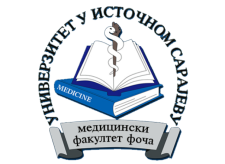 Студијски програм: стоматологијаСтудијски програм: стоматологијаСтудијски програм: стоматологијаСтудијски програм: стоматологијаСтудијски програм: стоматологијаСтудијски програм: стоматологијаСтудијски програм: стоматологијаСтудијски програм: стоматологијаСтудијски програм: стоматологијаСтудијски програм: стоматологијаСтудијски програм: стоматологијаИнтегрисане академске студијеИнтегрисане академске студијеИнтегрисане академске студијеИнтегрисане академске студијеИнтегрисане академске студијеИнтегрисане академске студијеI година студијаI година студијаI година студијаI година студијаI година студијаПун назив предметаПун назив предметаПун назив предметаМЕДИЦИНСКА ТЕРМИНОЛОГИЈА И ЛАТИНСКИ ЈЕЗИКМЕДИЦИНСКА ТЕРМИНОЛОГИЈА И ЛАТИНСКИ ЈЕЗИКМЕДИЦИНСКА ТЕРМИНОЛОГИЈА И ЛАТИНСКИ ЈЕЗИКМЕДИЦИНСКА ТЕРМИНОЛОГИЈА И ЛАТИНСКИ ЈЕЗИКМЕДИЦИНСКА ТЕРМИНОЛОГИЈА И ЛАТИНСКИ ЈЕЗИКМЕДИЦИНСКА ТЕРМИНОЛОГИЈА И ЛАТИНСКИ ЈЕЗИКМЕДИЦИНСКА ТЕРМИНОЛОГИЈА И ЛАТИНСКИ ЈЕЗИКМЕДИЦИНСКА ТЕРМИНОЛОГИЈА И ЛАТИНСКИ ЈЕЗИКМЕДИЦИНСКА ТЕРМИНОЛОГИЈА И ЛАТИНСКИ ЈЕЗИКМЕДИЦИНСКА ТЕРМИНОЛОГИЈА И ЛАТИНСКИ ЈЕЗИКМЕДИЦИНСКА ТЕРМИНОЛОГИЈА И ЛАТИНСКИ ЈЕЗИКМЕДИЦИНСКА ТЕРМИНОЛОГИЈА И ЛАТИНСКИ ЈЕЗИКМЕДИЦИНСКА ТЕРМИНОЛОГИЈА И ЛАТИНСКИ ЈЕЗИКМЕДИЦИНСКА ТЕРМИНОЛОГИЈА И ЛАТИНСКИ ЈЕЗИКМЕДИЦИНСКА ТЕРМИНОЛОГИЈА И ЛАТИНСКИ ЈЕЗИККатедра	Катедра	Катедра	Катера за историју, Филозофки факултет ПалеКатера за историју, Филозофки факултет ПалеКатера за историју, Филозофки факултет ПалеКатера за историју, Филозофки факултет ПалеКатера за историју, Филозофки факултет ПалеКатера за историју, Филозофки факултет ПалеКатера за историју, Филозофки факултет ПалеКатера за историју, Филозофки факултет ПалеКатера за историју, Филозофки факултет ПалеКатера за историју, Филозофки факултет ПалеКатера за историју, Филозофки факултет ПалеКатера за историју, Филозофки факултет ПалеКатера за историју, Филозофки факултет ПалеКатера за историју, Филозофки факултет ПалеКатера за историју, Филозофки факултет ПалеШифра предметаШифра предметаШифра предметаШифра предметаШифра предметаШифра предметаСтатус предметаСтатус предметаСтатус предметаСтатус предметаСеместарСеместарСеместарСеместарECTSECTSECTSECTSШифра предметаШифра предметаШифра предметаШифра предметаШифра предметаШифра предметаСтатус предметаСтатус предметаСтатус предметаСтатус предметаСеместарСеместарСеместарСеместарECTSECTSECTSECTSСТ-04-02-009-1СТ-04-02-009-1СТ-04-02-009-1СТ-04-02-009-1СТ-04-02-009-1СТ-04-02-009-1изборниизборниизборниизборниIIII1111Наставник/ -циНаставник/ -циМаријана Млађеновић, наставник страног језика и вјештинаМаријана Млађеновић, наставник страног језика и вјештинаМаријана Млађеновић, наставник страног језика и вјештинаМаријана Млађеновић, наставник страног језика и вјештинаМаријана Млађеновић, наставник страног језика и вјештинаМаријана Млађеновић, наставник страног језика и вјештинаМаријана Млађеновић, наставник страног језика и вјештинаМаријана Млађеновић, наставник страног језика и вјештинаМаријана Млађеновић, наставник страног језика и вјештинаМаријана Млађеновић, наставник страног језика и вјештинаМаријана Млађеновић, наставник страног језика и вјештинаМаријана Млађеновић, наставник страног језика и вјештинаМаријана Млађеновић, наставник страног језика и вјештинаМаријана Млађеновић, наставник страног језика и вјештинаМаријана Млађеновић, наставник страног језика и вјештинаМаријана Млађеновић, наставник страног језика и вјештинаСарадник/ - циСарадник/ - ци----------------Фонд часова/ наставно оптерећење (седмично)Фонд часова/ наставно оптерећење (седмично)Фонд часова/ наставно оптерећење (седмично)Фонд часова/ наставно оптерећење (седмично)Фонд часова/ наставно оптерећење (седмично)Фонд часова/ наставно оптерећење (седмично)Фонд часова/ наставно оптерећење (седмично)Индивидуално оптерећење студента (у сатима семестрално)Индивидуално оптерећење студента (у сатима семестрално)Индивидуално оптерећење студента (у сатима семестрално)Индивидуално оптерећење студента (у сатима семестрално)Индивидуално оптерећење студента (у сатима семестрално)Индивидуално оптерећење студента (у сатима семестрално)Индивидуално оптерећење студента (у сатима семестрално)Индивидуално оптерећење студента (у сатима семестрално)Индивидуално оптерећење студента (у сатима семестрално)Коефицијент студентског оптерећења SoКоефицијент студентског оптерећења SoПВВВВСПСПППППВСПСПСПСПSoSo01111000*15*10*15*10*15*10*15*11*15*10*15*10*15*10*15*10*15*111укупно наставно оптерећење (у сатима, семестрално) 0*15 + 1*15 + 0*15  =15укупно наставно оптерећење (у сатима, семестрално) 0*15 + 1*15 + 0*15  =15укупно наставно оптерећење (у сатима, семестрално) 0*15 + 1*15 + 0*15  =15укупно наставно оптерећење (у сатима, семестрално) 0*15 + 1*15 + 0*15  =15укупно наставно оптерећење (у сатима, семестрално) 0*15 + 1*15 + 0*15  =15укупно наставно оптерећење (у сатима, семестрално) 0*15 + 1*15 + 0*15  =15укупно наставно оптерећење (у сатима, семестрално) 0*15 + 1*15 + 0*15  =15укупно наставно оптерећење (у сатима, семестрално) 0*15 + 1*15 + 0*15  =15укупно студентско оптерећење (у сатима, семестрално) 0*15*1 + 1*15*1 + 0*15*1 = 15укупно студентско оптерећење (у сатима, семестрално) 0*15*1 + 1*15*1 + 0*15*1 = 15укупно студентско оптерећење (у сатима, семестрално) 0*15*1 + 1*15*1 + 0*15*1 = 15укупно студентско оптерећење (у сатима, семестрално) 0*15*1 + 1*15*1 + 0*15*1 = 15укупно студентско оптерећење (у сатима, семестрално) 0*15*1 + 1*15*1 + 0*15*1 = 15укупно студентско оптерећење (у сатима, семестрално) 0*15*1 + 1*15*1 + 0*15*1 = 15укупно студентско оптерећење (у сатима, семестрално) 0*15*1 + 1*15*1 + 0*15*1 = 15укупно студентско оптерећење (у сатима, семестрално) 0*15*1 + 1*15*1 + 0*15*1 = 15укупно студентско оптерећење (у сатима, семестрално) 0*15*1 + 1*15*1 + 0*15*1 = 15укупно студентско оптерећење (у сатима, семестрално) 0*15*1 + 1*15*1 + 0*15*1 = 15Укупно оптерећењепредмета (наставно + студентско): 15 + 15 = 30 сати семестралноУкупно оптерећењепредмета (наставно + студентско): 15 + 15 = 30 сати семестралноУкупно оптерећењепредмета (наставно + студентско): 15 + 15 = 30 сати семестралноУкупно оптерећењепредмета (наставно + студентско): 15 + 15 = 30 сати семестралноУкупно оптерећењепредмета (наставно + студентско): 15 + 15 = 30 сати семестралноУкупно оптерећењепредмета (наставно + студентско): 15 + 15 = 30 сати семестралноУкупно оптерећењепредмета (наставно + студентско): 15 + 15 = 30 сати семестралноУкупно оптерећењепредмета (наставно + студентско): 15 + 15 = 30 сати семестралноУкупно оптерећењепредмета (наставно + студентско): 15 + 15 = 30 сати семестралноУкупно оптерећењепредмета (наставно + студентско): 15 + 15 = 30 сати семестралноУкупно оптерећењепредмета (наставно + студентско): 15 + 15 = 30 сати семестралноУкупно оптерећењепредмета (наставно + студентско): 15 + 15 = 30 сати семестралноУкупно оптерећењепредмета (наставно + студентско): 15 + 15 = 30 сати семестралноУкупно оптерећењепредмета (наставно + студентско): 15 + 15 = 30 сати семестралноУкупно оптерећењепредмета (наставно + студентско): 15 + 15 = 30 сати семестралноУкупно оптерећењепредмета (наставно + студентско): 15 + 15 = 30 сати семестралноУкупно оптерећењепредмета (наставно + студентско): 15 + 15 = 30 сати семестралноУкупно оптерећењепредмета (наставно + студентско): 15 + 15 = 30 сати семестралноИсходи учењаИсходи учења1. Савлађивање основа латинске граматике ради читања и коришћења стручне медицинске литературе2. Усвајање стручне терминологије3. Оспособљавање за примену усвојених знања у рецептури4. Оспособљавање за примену усвојених знања у писању дијагнозе1. Савлађивање основа латинске граматике ради читања и коришћења стручне медицинске литературе2. Усвајање стручне терминологије3. Оспособљавање за примену усвојених знања у рецептури4. Оспособљавање за примену усвојених знања у писању дијагнозе1. Савлађивање основа латинске граматике ради читања и коришћења стручне медицинске литературе2. Усвајање стручне терминологије3. Оспособљавање за примену усвојених знања у рецептури4. Оспособљавање за примену усвојених знања у писању дијагнозе1. Савлађивање основа латинске граматике ради читања и коришћења стручне медицинске литературе2. Усвајање стручне терминологије3. Оспособљавање за примену усвојених знања у рецептури4. Оспособљавање за примену усвојених знања у писању дијагнозе1. Савлађивање основа латинске граматике ради читања и коришћења стручне медицинске литературе2. Усвајање стручне терминологије3. Оспособљавање за примену усвојених знања у рецептури4. Оспособљавање за примену усвојених знања у писању дијагнозе1. Савлађивање основа латинске граматике ради читања и коришћења стручне медицинске литературе2. Усвајање стручне терминологије3. Оспособљавање за примену усвојених знања у рецептури4. Оспособљавање за примену усвојених знања у писању дијагнозе1. Савлађивање основа латинске граматике ради читања и коришћења стручне медицинске литературе2. Усвајање стручне терминологије3. Оспособљавање за примену усвојених знања у рецептури4. Оспособљавање за примену усвојених знања у писању дијагнозе1. Савлађивање основа латинске граматике ради читања и коришћења стручне медицинске литературе2. Усвајање стручне терминологије3. Оспособљавање за примену усвојених знања у рецептури4. Оспособљавање за примену усвојених знања у писању дијагнозе1. Савлађивање основа латинске граматике ради читања и коришћења стручне медицинске литературе2. Усвајање стручне терминологије3. Оспособљавање за примену усвојених знања у рецептури4. Оспособљавање за примену усвојених знања у писању дијагнозе1. Савлађивање основа латинске граматике ради читања и коришћења стручне медицинске литературе2. Усвајање стручне терминологије3. Оспособљавање за примену усвојених знања у рецептури4. Оспособљавање за примену усвојених знања у писању дијагнозе1. Савлађивање основа латинске граматике ради читања и коришћења стручне медицинске литературе2. Усвајање стручне терминологије3. Оспособљавање за примену усвојених знања у рецептури4. Оспособљавање за примену усвојених знања у писању дијагнозе1. Савлађивање основа латинске граматике ради читања и коришћења стручне медицинске литературе2. Усвајање стручне терминологије3. Оспособљавање за примену усвојених знања у рецептури4. Оспособљавање за примену усвојених знања у писању дијагнозе1. Савлађивање основа латинске граматике ради читања и коришћења стручне медицинске литературе2. Усвајање стручне терминологије3. Оспособљавање за примену усвојених знања у рецептури4. Оспособљавање за примену усвојених знања у писању дијагнозе1. Савлађивање основа латинске граматике ради читања и коришћења стручне медицинске литературе2. Усвајање стручне терминологије3. Оспособљавање за примену усвојених знања у рецептури4. Оспособљавање за примену усвојених знања у писању дијагнозе1. Савлађивање основа латинске граматике ради читања и коришћења стручне медицинске литературе2. Усвајање стручне терминологије3. Оспособљавање за примену усвојених знања у рецептури4. Оспособљавање за примену усвојених знања у писању дијагнозе1. Савлађивање основа латинске граматике ради читања и коришћења стручне медицинске литературе2. Усвајање стручне терминологије3. Оспособљавање за примену усвојених знања у рецептури4. Оспособљавање за примену усвојених знања у писању дијагнозеУсловљеностУсловљеностНема условљености за слушање овог предметаНема условљености за слушање овог предметаНема условљености за слушање овог предметаНема условљености за слушање овог предметаНема условљености за слушање овог предметаНема условљености за слушање овог предметаНема условљености за слушање овог предметаНема условљености за слушање овог предметаНема условљености за слушање овог предметаНема условљености за слушање овог предметаНема условљености за слушање овог предметаНема условљености за слушање овог предметаНема условљености за слушање овог предметаНема условљености за слушање овог предметаНема условљености за слушање овог предметаНема условљености за слушање овог предметаНаставне методеНаставне методеПредавања, вјежбања. Учење и израда домаћих задатака. Консултације.Предавања, вјежбања. Учење и израда домаћих задатака. Консултације.Предавања, вјежбања. Учење и израда домаћих задатака. Консултације.Предавања, вјежбања. Учење и израда домаћих задатака. Консултације.Предавања, вјежбања. Учење и израда домаћих задатака. Консултације.Предавања, вјежбања. Учење и израда домаћих задатака. Консултације.Предавања, вјежбања. Учење и израда домаћих задатака. Консултације.Предавања, вјежбања. Учење и израда домаћих задатака. Консултације.Предавања, вјежбања. Учење и израда домаћих задатака. Консултације.Предавања, вјежбања. Учење и израда домаћих задатака. Консултације.Предавања, вјежбања. Учење и израда домаћих задатака. Консултације.Предавања, вјежбања. Учење и израда домаћих задатака. Консултације.Предавања, вјежбања. Учење и израда домаћих задатака. Консултације.Предавања, вјежбања. Учење и израда домаћих задатака. Консултације.Предавања, вјежбања. Учење и израда домаћих задатака. Консултације.Предавања, вјежбања. Учење и израда домаћих задатака. Консултације.Садржај предмета по седмицамаСадржај предмета по седмицамаВјежбе:1.Историјски развој латинског језика . Важност проучавања латинског језика у области медицине и стоматологије2. Именице и придеви прве деклинације. Индикатив презента актива глагола све четири конјугације. Стручна терминологија.3. Именице и придеви друге деклинације. Предлози. Императив презента. Стручна терминологија.4. Именице треће деклинације (сугласничке основе). Прилози. Стручна терминологија.5. Именице треће деклинације (вокалске основе). Стручна терминологија.6. Придеви треће деклинације. Изузеци треће деклинације. Стручна терминологија.7.Конјунктив презента актива. Стручна терминологија.8.Партицип презента актива. Стручна терминологија.9.Деклинација грчких именица. Стручна терминологија.10. Именице четврте деклинације. Стручна терминологија.11. Именице пете деклинације. Стручна терминологија.12.Основни и редни бројеви. Односно упитна заменица qui, quae, quod. Герундив13.Компарација придева. Компарација прилога.14.Индикатив и конјунктив презента пасива. Показне заменице ille, illa, illud.15.КолоквијумВјежбе:1.Историјски развој латинског језика . Важност проучавања латинског језика у области медицине и стоматологије2. Именице и придеви прве деклинације. Индикатив презента актива глагола све четири конјугације. Стручна терминологија.3. Именице и придеви друге деклинације. Предлози. Императив презента. Стручна терминологија.4. Именице треће деклинације (сугласничке основе). Прилози. Стручна терминологија.5. Именице треће деклинације (вокалске основе). Стручна терминологија.6. Придеви треће деклинације. Изузеци треће деклинације. Стручна терминологија.7.Конјунктив презента актива. Стручна терминологија.8.Партицип презента актива. Стручна терминологија.9.Деклинација грчких именица. Стручна терминологија.10. Именице четврте деклинације. Стручна терминологија.11. Именице пете деклинације. Стручна терминологија.12.Основни и редни бројеви. Односно упитна заменица qui, quae, quod. Герундив13.Компарација придева. Компарација прилога.14.Индикатив и конјунктив презента пасива. Показне заменице ille, illa, illud.15.КолоквијумВјежбе:1.Историјски развој латинског језика . Важност проучавања латинског језика у области медицине и стоматологије2. Именице и придеви прве деклинације. Индикатив презента актива глагола све четири конјугације. Стручна терминологија.3. Именице и придеви друге деклинације. Предлози. Императив презента. Стручна терминологија.4. Именице треће деклинације (сугласничке основе). Прилози. Стручна терминологија.5. Именице треће деклинације (вокалске основе). Стручна терминологија.6. Придеви треће деклинације. Изузеци треће деклинације. Стручна терминологија.7.Конјунктив презента актива. Стручна терминологија.8.Партицип презента актива. Стручна терминологија.9.Деклинација грчких именица. Стручна терминологија.10. Именице четврте деклинације. Стручна терминологија.11. Именице пете деклинације. Стручна терминологија.12.Основни и редни бројеви. Односно упитна заменица qui, quae, quod. Герундив13.Компарација придева. Компарација прилога.14.Индикатив и конјунктив презента пасива. Показне заменице ille, illa, illud.15.КолоквијумВјежбе:1.Историјски развој латинског језика . Важност проучавања латинског језика у области медицине и стоматологије2. Именице и придеви прве деклинације. Индикатив презента актива глагола све четири конјугације. Стручна терминологија.3. Именице и придеви друге деклинације. Предлози. Императив презента. Стручна терминологија.4. Именице треће деклинације (сугласничке основе). Прилози. Стручна терминологија.5. Именице треће деклинације (вокалске основе). Стручна терминологија.6. Придеви треће деклинације. Изузеци треће деклинације. Стручна терминологија.7.Конјунктив презента актива. Стручна терминологија.8.Партицип презента актива. Стручна терминологија.9.Деклинација грчких именица. Стручна терминологија.10. Именице четврте деклинације. Стручна терминологија.11. Именице пете деклинације. Стручна терминологија.12.Основни и редни бројеви. Односно упитна заменица qui, quae, quod. Герундив13.Компарација придева. Компарација прилога.14.Индикатив и конјунктив презента пасива. Показне заменице ille, illa, illud.15.КолоквијумВјежбе:1.Историјски развој латинског језика . Важност проучавања латинског језика у области медицине и стоматологије2. Именице и придеви прве деклинације. Индикатив презента актива глагола све четири конјугације. Стручна терминологија.3. Именице и придеви друге деклинације. Предлози. Императив презента. Стручна терминологија.4. Именице треће деклинације (сугласничке основе). Прилози. Стручна терминологија.5. Именице треће деклинације (вокалске основе). Стручна терминологија.6. Придеви треће деклинације. Изузеци треће деклинације. Стручна терминологија.7.Конјунктив презента актива. Стручна терминологија.8.Партицип презента актива. Стручна терминологија.9.Деклинација грчких именица. Стручна терминологија.10. Именице четврте деклинације. Стручна терминологија.11. Именице пете деклинације. Стручна терминологија.12.Основни и редни бројеви. Односно упитна заменица qui, quae, quod. Герундив13.Компарација придева. Компарација прилога.14.Индикатив и конјунктив презента пасива. Показне заменице ille, illa, illud.15.КолоквијумВјежбе:1.Историјски развој латинског језика . Важност проучавања латинског језика у области медицине и стоматологије2. Именице и придеви прве деклинације. Индикатив презента актива глагола све четири конјугације. Стручна терминологија.3. Именице и придеви друге деклинације. Предлози. Императив презента. Стручна терминологија.4. Именице треће деклинације (сугласничке основе). Прилози. Стручна терминологија.5. Именице треће деклинације (вокалске основе). Стручна терминологија.6. Придеви треће деклинације. Изузеци треће деклинације. Стручна терминологија.7.Конјунктив презента актива. Стручна терминологија.8.Партицип презента актива. Стручна терминологија.9.Деклинација грчких именица. Стручна терминологија.10. Именице четврте деклинације. Стручна терминологија.11. Именице пете деклинације. Стручна терминологија.12.Основни и редни бројеви. Односно упитна заменица qui, quae, quod. Герундив13.Компарација придева. Компарација прилога.14.Индикатив и конјунктив презента пасива. Показне заменице ille, illa, illud.15.КолоквијумВјежбе:1.Историјски развој латинског језика . Важност проучавања латинског језика у области медицине и стоматологије2. Именице и придеви прве деклинације. Индикатив презента актива глагола све четири конјугације. Стручна терминологија.3. Именице и придеви друге деклинације. Предлози. Императив презента. Стручна терминологија.4. Именице треће деклинације (сугласничке основе). Прилози. Стручна терминологија.5. Именице треће деклинације (вокалске основе). Стручна терминологија.6. Придеви треће деклинације. Изузеци треће деклинације. Стручна терминологија.7.Конјунктив презента актива. Стручна терминологија.8.Партицип презента актива. Стручна терминологија.9.Деклинација грчких именица. Стручна терминологија.10. Именице четврте деклинације. Стручна терминологија.11. Именице пете деклинације. Стручна терминологија.12.Основни и редни бројеви. Односно упитна заменица qui, quae, quod. Герундив13.Компарација придева. Компарација прилога.14.Индикатив и конјунктив презента пасива. Показне заменице ille, illa, illud.15.КолоквијумВјежбе:1.Историјски развој латинског језика . Важност проучавања латинског језика у области медицине и стоматологије2. Именице и придеви прве деклинације. Индикатив презента актива глагола све четири конјугације. Стручна терминологија.3. Именице и придеви друге деклинације. Предлози. Императив презента. Стручна терминологија.4. Именице треће деклинације (сугласничке основе). Прилози. Стручна терминологија.5. Именице треће деклинације (вокалске основе). Стручна терминологија.6. Придеви треће деклинације. Изузеци треће деклинације. Стручна терминологија.7.Конјунктив презента актива. Стручна терминологија.8.Партицип презента актива. Стручна терминологија.9.Деклинација грчких именица. Стручна терминологија.10. Именице четврте деклинације. Стручна терминологија.11. Именице пете деклинације. Стручна терминологија.12.Основни и редни бројеви. Односно упитна заменица qui, quae, quod. Герундив13.Компарација придева. Компарација прилога.14.Индикатив и конјунктив презента пасива. Показне заменице ille, illa, illud.15.КолоквијумВјежбе:1.Историјски развој латинског језика . Важност проучавања латинског језика у области медицине и стоматологије2. Именице и придеви прве деклинације. Индикатив презента актива глагола све четири конјугације. Стручна терминологија.3. Именице и придеви друге деклинације. Предлози. Императив презента. Стручна терминологија.4. Именице треће деклинације (сугласничке основе). Прилози. Стручна терминологија.5. Именице треће деклинације (вокалске основе). Стручна терминологија.6. Придеви треће деклинације. Изузеци треће деклинације. Стручна терминологија.7.Конјунктив презента актива. Стручна терминологија.8.Партицип презента актива. Стручна терминологија.9.Деклинација грчких именица. Стручна терминологија.10. Именице четврте деклинације. Стручна терминологија.11. Именице пете деклинације. Стручна терминологија.12.Основни и редни бројеви. Односно упитна заменица qui, quae, quod. Герундив13.Компарација придева. Компарација прилога.14.Индикатив и конјунктив презента пасива. Показне заменице ille, illa, illud.15.КолоквијумВјежбе:1.Историјски развој латинског језика . Важност проучавања латинског језика у области медицине и стоматологије2. Именице и придеви прве деклинације. Индикатив презента актива глагола све четири конјугације. Стручна терминологија.3. Именице и придеви друге деклинације. Предлози. Императив презента. Стручна терминологија.4. Именице треће деклинације (сугласничке основе). Прилози. Стручна терминологија.5. Именице треће деклинације (вокалске основе). Стручна терминологија.6. Придеви треће деклинације. Изузеци треће деклинације. Стручна терминологија.7.Конјунктив презента актива. Стручна терминологија.8.Партицип презента актива. Стручна терминологија.9.Деклинација грчких именица. Стручна терминологија.10. Именице четврте деклинације. Стручна терминологија.11. Именице пете деклинације. Стручна терминологија.12.Основни и редни бројеви. Односно упитна заменица qui, quae, quod. Герундив13.Компарација придева. Компарација прилога.14.Индикатив и конјунктив презента пасива. Показне заменице ille, illa, illud.15.КолоквијумВјежбе:1.Историјски развој латинског језика . Важност проучавања латинског језика у области медицине и стоматологије2. Именице и придеви прве деклинације. Индикатив презента актива глагола све четири конјугације. Стручна терминологија.3. Именице и придеви друге деклинације. Предлози. Императив презента. Стручна терминологија.4. Именице треће деклинације (сугласничке основе). Прилози. Стручна терминологија.5. Именице треће деклинације (вокалске основе). Стручна терминологија.6. Придеви треће деклинације. Изузеци треће деклинације. Стручна терминологија.7.Конјунктив презента актива. Стручна терминологија.8.Партицип презента актива. Стручна терминологија.9.Деклинација грчких именица. Стручна терминологија.10. Именице четврте деклинације. Стручна терминологија.11. Именице пете деклинације. Стручна терминологија.12.Основни и редни бројеви. Односно упитна заменица qui, quae, quod. Герундив13.Компарација придева. Компарација прилога.14.Индикатив и конјунктив презента пасива. Показне заменице ille, illa, illud.15.КолоквијумВјежбе:1.Историјски развој латинског језика . Важност проучавања латинског језика у области медицине и стоматологије2. Именице и придеви прве деклинације. Индикатив презента актива глагола све четири конјугације. Стручна терминологија.3. Именице и придеви друге деклинације. Предлози. Императив презента. Стручна терминологија.4. Именице треће деклинације (сугласничке основе). Прилози. Стручна терминологија.5. Именице треће деклинације (вокалске основе). Стручна терминологија.6. Придеви треће деклинације. Изузеци треће деклинације. Стручна терминологија.7.Конјунктив презента актива. Стручна терминологија.8.Партицип презента актива. Стручна терминологија.9.Деклинација грчких именица. Стручна терминологија.10. Именице четврте деклинације. Стручна терминологија.11. Именице пете деклинације. Стручна терминологија.12.Основни и редни бројеви. Односно упитна заменица qui, quae, quod. Герундив13.Компарација придева. Компарација прилога.14.Индикатив и конјунктив презента пасива. Показне заменице ille, illa, illud.15.КолоквијумВјежбе:1.Историјски развој латинског језика . Важност проучавања латинског језика у области медицине и стоматологије2. Именице и придеви прве деклинације. Индикатив презента актива глагола све четири конјугације. Стручна терминологија.3. Именице и придеви друге деклинације. Предлози. Императив презента. Стручна терминологија.4. Именице треће деклинације (сугласничке основе). Прилози. Стручна терминологија.5. Именице треће деклинације (вокалске основе). Стручна терминологија.6. Придеви треће деклинације. Изузеци треће деклинације. Стручна терминологија.7.Конјунктив презента актива. Стручна терминологија.8.Партицип презента актива. Стручна терминологија.9.Деклинација грчких именица. Стручна терминологија.10. Именице четврте деклинације. Стручна терминологија.11. Именице пете деклинације. Стручна терминологија.12.Основни и редни бројеви. Односно упитна заменица qui, quae, quod. Герундив13.Компарација придева. Компарација прилога.14.Индикатив и конјунктив презента пасива. Показне заменице ille, illa, illud.15.КолоквијумВјежбе:1.Историјски развој латинског језика . Важност проучавања латинског језика у области медицине и стоматологије2. Именице и придеви прве деклинације. Индикатив презента актива глагола све четири конјугације. Стручна терминологија.3. Именице и придеви друге деклинације. Предлози. Императив презента. Стручна терминологија.4. Именице треће деклинације (сугласничке основе). Прилози. Стручна терминологија.5. Именице треће деклинације (вокалске основе). Стручна терминологија.6. Придеви треће деклинације. Изузеци треће деклинације. Стручна терминологија.7.Конјунктив презента актива. Стручна терминологија.8.Партицип презента актива. Стручна терминологија.9.Деклинација грчких именица. Стручна терминологија.10. Именице четврте деклинације. Стручна терминологија.11. Именице пете деклинације. Стручна терминологија.12.Основни и редни бројеви. Односно упитна заменица qui, quae, quod. Герундив13.Компарација придева. Компарација прилога.14.Индикатив и конјунктив презента пасива. Показне заменице ille, illa, illud.15.КолоквијумВјежбе:1.Историјски развој латинског језика . Важност проучавања латинског језика у области медицине и стоматологије2. Именице и придеви прве деклинације. Индикатив презента актива глагола све четири конјугације. Стручна терминологија.3. Именице и придеви друге деклинације. Предлози. Императив презента. Стручна терминологија.4. Именице треће деклинације (сугласничке основе). Прилози. Стручна терминологија.5. Именице треће деклинације (вокалске основе). Стручна терминологија.6. Придеви треће деклинације. Изузеци треће деклинације. Стручна терминологија.7.Конјунктив презента актива. Стручна терминологија.8.Партицип презента актива. Стручна терминологија.9.Деклинација грчких именица. Стручна терминологија.10. Именице четврте деклинације. Стручна терминологија.11. Именице пете деклинације. Стручна терминологија.12.Основни и редни бројеви. Односно упитна заменица qui, quae, quod. Герундив13.Компарација придева. Компарација прилога.14.Индикатив и конјунктив презента пасива. Показне заменице ille, illa, illud.15.КолоквијумВјежбе:1.Историјски развој латинског језика . Важност проучавања латинског језика у области медицине и стоматологије2. Именице и придеви прве деклинације. Индикатив презента актива глагола све четири конјугације. Стручна терминологија.3. Именице и придеви друге деклинације. Предлози. Императив презента. Стручна терминологија.4. Именице треће деклинације (сугласничке основе). Прилози. Стручна терминологија.5. Именице треће деклинације (вокалске основе). Стручна терминологија.6. Придеви треће деклинације. Изузеци треће деклинације. Стручна терминологија.7.Конјунктив презента актива. Стручна терминологија.8.Партицип презента актива. Стручна терминологија.9.Деклинација грчких именица. Стручна терминологија.10. Именице четврте деклинације. Стручна терминологија.11. Именице пете деклинације. Стручна терминологија.12.Основни и редни бројеви. Односно упитна заменица qui, quae, quod. Герундив13.Компарација придева. Компарација прилога.14.Индикатив и конјунктив презента пасива. Показне заменице ille, illa, illud.15.КолоквијумОбавезна литература Обавезна литература Обавезна литература Обавезна литература Обавезна литература Обавезна литература Обавезна литература Обавезна литература Обавезна литература Обавезна литература Обавезна литература Обавезна литература Обавезна литература Обавезна литература Обавезна литература Обавезна литература Обавезна литература Обавезна литература Аутор/ иАутор/ иАутор/ иАутор/ иНазив публикације, издавачНазив публикације, издавачНазив публикације, издавачНазив публикације, издавачНазив публикације, издавачНазив публикације, издавачНазив публикације, издавачНазив публикације, издавачНазив публикације, издавачГодинаГодинаСтранице (од-до)Странице (од-до)Странице (од-до)Вера Марковић Вера Марковић Вера Марковић Вера Марковић Латински језик за студенте медицине, Београд: Медицински факултетЛатински језик за студенте медицине, Београд: Медицински факултетЛатински језик за студенте медицине, Београд: Медицински факултетЛатински језик за студенте медицине, Београд: Медицински факултетЛатински језик за студенте медицине, Београд: Медицински факултетЛатински језик за студенте медицине, Београд: Медицински факултетЛатински језик за студенте медицине, Београд: Медицински факултетЛатински језик за студенте медицине, Београд: Медицински факултетЛатински језик за студенте медицине, Београд: Медицински факултет20122012Миодраг ОдавићМиодраг ОдавићМиодраг ОдавићМиодраг ОдавићЕнциклопедијски латинско српски медицински речник, Београд: ПросветаЕнциклопедијски латинско српски медицински речник, Београд: ПросветаЕнциклопедијски латинско српски медицински речник, Београд: ПросветаЕнциклопедијски латинско српски медицински речник, Београд: ПросветаЕнциклопедијски латинско српски медицински речник, Београд: ПросветаЕнциклопедијски латинско српски медицински речник, Београд: ПросветаЕнциклопедијски латинско српски медицински речник, Београд: ПросветаЕнциклопедијски латинско српски медицински речник, Београд: ПросветаЕнциклопедијски латинско српски медицински речник, Београд: Просвета20022002Бојана ШијачкиМаневићБојана ШијачкиМаневићБојана ШијачкиМаневићБојана ШијачкиМаневићГраматика латинског језика, Београд: Завод за уџбенике Граматика латинског језика, Београд: Завод за уџбенике Граматика латинског језика, Београд: Завод за уџбенике Граматика латинског језика, Београд: Завод за уџбенике Граматика латинског језика, Београд: Завод за уџбенике Граматика латинског језика, Београд: Завод за уџбенике Граматика латинског језика, Београд: Завод за уџбенике Граматика латинског језика, Београд: Завод за уџбенике Граматика латинског језика, Београд: Завод за уџбенике 20092009Допунска литератураДопунска литератураДопунска литератураДопунска литератураДопунска литератураДопунска литератураДопунска литератураДопунска литератураДопунска литератураДопунска литератураДопунска литератураДопунска литератураДопунска литератураДопунска литератураДопунска литератураДопунска литератураДопунска литератураДопунска литератураАутор/ иАутор/ иАутор/ иАутор/ иНазив публикације, издавачНазив публикације, издавачНазив публикације, издавачНазив публикације, издавачНазив публикације, издавачНазив публикације, издавачНазив публикације, издавачНазив публикације, издавачНазив публикације, издавачГодинаГодинаСтранице (од-до)Странице (од-до)Странице (од-до)Оливера ГемаљевићОливера ГемаљевићОливера ГемаљевићОливера ГемаљевићЛатински језик: за први разред медицинске, ветеринарске и пољопривредне школе, Графипроф, БеоградЛатински језик: за први разред медицинске, ветеринарске и пољопривредне школе, Графипроф, БеоградЛатински језик: за први разред медицинске, ветеринарске и пољопривредне школе, Графипроф, БеоградЛатински језик: за први разред медицинске, ветеринарске и пољопривредне школе, Графипроф, БеоградЛатински језик: за први разред медицинске, ветеринарске и пољопривредне школе, Графипроф, БеоградЛатински језик: за први разред медицинске, ветеринарске и пољопривредне школе, Графипроф, БеоградЛатински језик: за први разред медицинске, ветеринарске и пољопривредне школе, Графипроф, БеоградЛатински језик: за први разред медицинске, ветеринарске и пољопривредне школе, Графипроф, БеоградЛатински језик: за први разред медицинске, ветеринарске и пољопривредне школе, Графипроф, Београд201120113-1673-1673-167Радмила ПоповићРадмила ПоповићРадмила ПоповићРадмила ПоповићЛатински језик за И разред медицинске, ветеринарске и пољопривредне школе, Београд: Завод за уџбенике и наставна средства Латински језик за И разред медицинске, ветеринарске и пољопривредне школе, Београд: Завод за уџбенике и наставна средства Латински језик за И разред медицинске, ветеринарске и пољопривредне школе, Београд: Завод за уџбенике и наставна средства Латински језик за И разред медицинске, ветеринарске и пољопривредне школе, Београд: Завод за уџбенике и наставна средства Латински језик за И разред медицинске, ветеринарске и пољопривредне школе, Београд: Завод за уџбенике и наставна средства Латински језик за И разред медицинске, ветеринарске и пољопривредне школе, Београд: Завод за уџбенике и наставна средства Латински језик за И разред медицинске, ветеринарске и пољопривредне школе, Београд: Завод за уџбенике и наставна средства Латински језик за И разред медицинске, ветеринарске и пољопривредне школе, Београд: Завод за уџбенике и наставна средства Латински језик за И разред медицинске, ветеринарске и пољопривредне школе, Београд: Завод за уџбенике и наставна средства 199819985-1405-1405-140Радмила Матић-Славко МатићРадмила Матић-Славко МатићРадмила Матић-Славко МатићРадмила Матић-Славко МатићМедицинска терминологија – латински језик за студенте медицине, Београд: ЕлитмедицаМедицинска терминологија – латински језик за студенте медицине, Београд: ЕлитмедицаМедицинска терминологија – латински језик за студенте медицине, Београд: ЕлитмедицаМедицинска терминологија – латински језик за студенте медицине, Београд: ЕлитмедицаМедицинска терминологија – латински језик за студенте медицине, Београд: ЕлитмедицаМедицинска терминологија – латински језик за студенте медицине, Београд: ЕлитмедицаМедицинска терминологија – латински језик за студенте медицине, Београд: ЕлитмедицаМедицинска терминологија – латински језик за студенте медицине, Београд: ЕлитмедицаМедицинска терминологија – латински језик за студенте медицине, Београд: Елитмедица20062006Обавезе, облици провјере знања и оцјењивањеОбавезе, облици провјере знања и оцјењивањеВрста евалуације рада студентаВрста евалуације рада студентаВрста евалуације рада студентаВрста евалуације рада студентаВрста евалуације рада студентаВрста евалуације рада студентаВрста евалуације рада студентаВрста евалуације рада студентаВрста евалуације рада студентаВрста евалуације рада студентаВрста евалуације рада студентаВрста евалуације рада студентаБодовиБодовиБодовиПроценатОбавезе, облици провјере знања и оцјењивањеОбавезе, облици провјере знања и оцјењивањеПредиспитне обавезеПредиспитне обавезеПредиспитне обавезеПредиспитне обавезеПредиспитне обавезеПредиспитне обавезеПредиспитне обавезеПредиспитне обавезеПредиспитне обавезеПредиспитне обавезеПредиспитне обавезеПредиспитне обавезеПредиспитне обавезеПредиспитне обавезеПредиспитне обавезеПредиспитне обавезеОбавезе, облици провјере знања и оцјењивањеОбавезе, облици провјере знања и оцјењивањеприсуство предавањима/ вјежбамаприсуство предавањима/ вјежбамаприсуство предавањима/ вјежбамаприсуство предавањима/ вјежбамаприсуство предавањима/ вјежбамаприсуство предавањима/ вјежбамаприсуство предавањима/ вјежбамаприсуство предавањима/ вјежбамаприсуство предавањима/ вјежбамаприсуство предавањима/ вјежбамаприсуство предавањима/ вјежбамаприсуство предавањима/ вјежбама10101010%Обавезе, облици провјере знања и оцјењивањеОбавезе, облици провјере знања и оцјењивањетест/ колоквијумтест/ колоквијумтест/ колоквијумтест/ колоквијумтест/ колоквијумтест/ колоквијумтест/ колоквијумтест/ колоквијумтест/ колоквијумтест/ колоквијумтест/ колоквијумтест/ колоквијум40404040%Обавезе, облици провјере знања и оцјењивањеОбавезе, облици провјере знања и оцјењивањеЗавршни испитЗавршни испитЗавршни испитЗавршни испитЗавршни испитЗавршни испитЗавршни испитЗавршни испитЗавршни испитЗавршни испитЗавршни испитЗавршни испитЗавршни испитЗавршни испитЗавршни испитЗавршни испитОбавезе, облици провјере знања и оцјењивањеОбавезе, облици провјере знања и оцјењивање                                                                                                          усмени                                                                                                          усмени                                                                                                          усмени                                                                                                          усмени                                                                                                          усмени                                                                                                          усмени                                                                                                          усмени                                                                                                          усмени                                                                                                          усмени                                                                                                          усмени                                                                                                          усмени                                                                                                          усмени50505050%Обавезе, облици провјере знања и оцјењивањеОбавезе, облици провјере знања и оцјењивањеУКУПНОУКУПНОУКУПНОУКУПНОУКУПНОУКУПНОУКУПНОУКУПНОУКУПНОУКУПНОУКУПНОУКУПНО100100100100 %Датум овјереДатум овјере03.11.2016.год03.11.2016.год03.11.2016.год03.11.2016.год03.11.2016.год03.11.2016.год03.11.2016.год03.11.2016.год03.11.2016.год03.11.2016.год03.11.2016.год03.11.2016.год03.11.2016.год03.11.2016.год03.11.2016.год03.11.2016.годУНИВЕРЗИТЕТ У ИСТОЧНОМ САРАЈЕВУМедицински факултетУНИВЕРЗИТЕТ У ИСТОЧНОМ САРАЈЕВУМедицински факултетУНИВЕРЗИТЕТ У ИСТОЧНОМ САРАЈЕВУМедицински факултетУНИВЕРЗИТЕТ У ИСТОЧНОМ САРАЈЕВУМедицински факултетУНИВЕРЗИТЕТ У ИСТОЧНОМ САРАЈЕВУМедицински факултетУНИВЕРЗИТЕТ У ИСТОЧНОМ САРАЈЕВУМедицински факултетУНИВЕРЗИТЕТ У ИСТОЧНОМ САРАЈЕВУМедицински факултетУНИВЕРЗИТЕТ У ИСТОЧНОМ САРАЈЕВУМедицински факултетУНИВЕРЗИТЕТ У ИСТОЧНОМ САРАЈЕВУМедицински факултетУНИВЕРЗИТЕТ У ИСТОЧНОМ САРАЈЕВУМедицински факултетУНИВЕРЗИТЕТ У ИСТОЧНОМ САРАЈЕВУМедицински факултетУНИВЕРЗИТЕТ У ИСТОЧНОМ САРАЈЕВУМедицински факултетСтудијски програм: стоматологијаСтудијски програм: стоматологијаСтудијски програм: стоматологијаСтудијски програм: стоматологијаСтудијски програм: стоматологијаСтудијски програм: стоматологијаСтудијски програм: стоматологијаСтудијски програм: стоматологијаСтудијски програм: стоматологијаСтудијски програм: стоматологијаСтудијски програм: стоматологијаСтудијски програм: стоматологијаИнтегрисане академске студијеИнтегрисане академске студијеИнтегрисане академске студијеИнтегрисане академске студијеИнтегрисане академске студијеИнтегрисане академске студијеI година студијаI година студијаI година студијаI година студијаI година студијаI година студијаПун назив предметаПун назив предметаПун назив предметаХЕМИЈА У МЕДИЦИНИХЕМИЈА У МЕДИЦИНИХЕМИЈА У МЕДИЦИНИХЕМИЈА У МЕДИЦИНИХЕМИЈА У МЕДИЦИНИХЕМИЈА У МЕДИЦИНИХЕМИЈА У МЕДИЦИНИХЕМИЈА У МЕДИЦИНИХЕМИЈА У МЕДИЦИНИХЕМИЈА У МЕДИЦИНИХЕМИЈА У МЕДИЦИНИХЕМИЈА У МЕДИЦИНИХЕМИЈА У МЕДИЦИНИХЕМИЈА У МЕДИЦИНИХЕМИЈА У МЕДИЦИНИХЕМИЈА У МЕДИЦИНИХЕМИЈА У МЕДИЦИНИКатедра	Катедра	Катедра	Катедра за  предклиничке предмете, Медицински факултет у Фочи Катедра за  предклиничке предмете, Медицински факултет у Фочи Катедра за  предклиничке предмете, Медицински факултет у Фочи Катедра за  предклиничке предмете, Медицински факултет у Фочи Катедра за  предклиничке предмете, Медицински факултет у Фочи Катедра за  предклиничке предмете, Медицински факултет у Фочи Катедра за  предклиничке предмете, Медицински факултет у Фочи Катедра за  предклиничке предмете, Медицински факултет у Фочи Катедра за  предклиничке предмете, Медицински факултет у Фочи Катедра за  предклиничке предмете, Медицински факултет у Фочи Катедра за  предклиничке предмете, Медицински факултет у Фочи Катедра за  предклиничке предмете, Медицински факултет у Фочи Катедра за  предклиничке предмете, Медицински факултет у Фочи Катедра за  предклиничке предмете, Медицински факултет у Фочи Катедра за  предклиничке предмете, Медицински факултет у Фочи Катедра за  предклиничке предмете, Медицински факултет у Фочи Катедра за  предклиничке предмете, Медицински факултет у Фочи Шифра предметаШифра предметаШифра предметаШифра предметаШифра предметаСтатус предметаСтатус предметаСтатус предметаСтатус предметаСтатус предметаСеместарСеместарСеместарСеместарСеместарECTSECTSECTSECTSECTSШифра предметаШифра предметаШифра предметаШифра предметаШифра предметаСтатус предметаСтатус предметаСтатус предметаСтатус предметаСтатус предметаСеместарСеместарСеместарСеместарСеместарECTSECTSECTSECTSECTSСТ-04-2-010-2СТ-04-2-010-2СТ-04-2-010-2СТ-04-2-010-2СТ-04-2-010-2изборниизборниизборниизборниизборниIIIIIIIIII11111Наставник/ -циНаставник/ -ципроф. Др Јадранка Куљанин-Јаковљевић,ванредни професорпроф. Др Јадранка Куљанин-Јаковљевић,ванредни професорпроф. Др Јадранка Куљанин-Јаковљевић,ванредни професорпроф. Др Јадранка Куљанин-Јаковљевић,ванредни професорпроф. Др Јадранка Куљанин-Јаковљевић,ванредни професорпроф. Др Јадранка Куљанин-Јаковљевић,ванредни професорпроф. Др Јадранка Куљанин-Јаковљевић,ванредни професорпроф. Др Јадранка Куљанин-Јаковљевић,ванредни професорпроф. Др Јадранка Куљанин-Јаковљевић,ванредни професорпроф. Др Јадранка Куљанин-Јаковљевић,ванредни професорпроф. Др Јадранка Куљанин-Јаковљевић,ванредни професорпроф. Др Јадранка Куљанин-Јаковљевић,ванредни професорпроф. Др Јадранка Куљанин-Јаковљевић,ванредни професорпроф. Др Јадранка Куљанин-Јаковљевић,ванредни професорпроф. Др Јадранка Куљанин-Јаковљевић,ванредни професорпроф. Др Јадранка Куљанин-Јаковљевић,ванредни професорпроф. Др Јадранка Куљанин-Јаковљевић,ванредни професорпроф. Др Јадранка Куљанин-Јаковљевић,ванредни професорСарадник/ - циСарадник/ - циФонд часова/ наставно оптерећење (седмично)Фонд часова/ наставно оптерећење (седмично)Фонд часова/ наставно оптерећење (седмично)Фонд часова/ наставно оптерећење (седмично)Фонд часова/ наставно оптерећење (седмично)Фонд часова/ наставно оптерећење (седмично)Фонд часова/ наставно оптерећење (седмично)Индивидуално оптерећење студента (у сатима семестрално)Индивидуално оптерећење студента (у сатима семестрално)Индивидуално оптерећење студента (у сатима семестрално)Индивидуално оптерећење студента (у сатима семестрално)Индивидуално оптерећење студента (у сатима семестрално)Индивидуално оптерећење студента (у сатима семестрално)Индивидуално оптерећење студента (у сатима семестрално)Индивидуално оптерећење студента (у сатима семестрално)Индивидуално оптерећење студента (у сатима семестрално)Индивидуално оптерећење студента (у сатима семестрално)Коефицијент студентског оптерећења SoКоефицијент студентског оптерећења SoКоефицијент студентског оптерећења SoПВВВВВСПППППВСПСПСПСПСПSoSoSo10000001*15*11*15*11*15*11*15*10*15*10*15*10*15*10*15*10*15*10*15*1111укупно наставно оптерећење (у сатима, семестрално) 1*15 + 0*15 + 0*15  =15укупно наставно оптерећење (у сатима, семестрално) 1*15 + 0*15 + 0*15  =15укупно наставно оптерећење (у сатима, семестрално) 1*15 + 0*15 + 0*15  =15укупно наставно оптерећење (у сатима, семестрално) 1*15 + 0*15 + 0*15  =15укупно наставно оптерећење (у сатима, семестрално) 1*15 + 0*15 + 0*15  =15укупно наставно оптерећење (у сатима, семестрално) 1*15 + 0*15 + 0*15  =15укупно наставно оптерећење (у сатима, семестрално) 1*15 + 0*15 + 0*15  =15укупно наставно оптерећење (у сатима, семестрално) 1*15 + 0*15 + 0*15  =15укупно студентско оптерећење (у сатима, семестрално) 1*15*1 + 0*15*1 + 0*15*1 = 15укупно студентско оптерећење (у сатима, семестрално) 1*15*1 + 0*15*1 + 0*15*1 = 15укупно студентско оптерећење (у сатима, семестрално) 1*15*1 + 0*15*1 + 0*15*1 = 15укупно студентско оптерећење (у сатима, семестрално) 1*15*1 + 0*15*1 + 0*15*1 = 15укупно студентско оптерећење (у сатима, семестрално) 1*15*1 + 0*15*1 + 0*15*1 = 15укупно студентско оптерећење (у сатима, семестрално) 1*15*1 + 0*15*1 + 0*15*1 = 15укупно студентско оптерећење (у сатима, семестрално) 1*15*1 + 0*15*1 + 0*15*1 = 15укупно студентско оптерећење (у сатима, семестрално) 1*15*1 + 0*15*1 + 0*15*1 = 15укупно студентско оптерећење (у сатима, семестрално) 1*15*1 + 0*15*1 + 0*15*1 = 15укупно студентско оптерећење (у сатима, семестрално) 1*15*1 + 0*15*1 + 0*15*1 = 15укупно студентско оптерећење (у сатима, семестрално) 1*15*1 + 0*15*1 + 0*15*1 = 15укупно студентско оптерећење (у сатима, семестрално) 1*15*1 + 0*15*1 + 0*15*1 = 15Укупно оптерећењепредмета (наставно + студентско сати семестрално ): 15+15= 30 сати семестралноУкупно оптерећењепредмета (наставно + студентско сати семестрално ): 15+15= 30 сати семестралноУкупно оптерећењепредмета (наставно + студентско сати семестрално ): 15+15= 30 сати семестралноУкупно оптерећењепредмета (наставно + студентско сати семестрално ): 15+15= 30 сати семестралноУкупно оптерећењепредмета (наставно + студентско сати семестрално ): 15+15= 30 сати семестралноУкупно оптерећењепредмета (наставно + студентско сати семестрално ): 15+15= 30 сати семестралноУкупно оптерећењепредмета (наставно + студентско сати семестрално ): 15+15= 30 сати семестралноУкупно оптерећењепредмета (наставно + студентско сати семестрално ): 15+15= 30 сати семестралноУкупно оптерећењепредмета (наставно + студентско сати семестрално ): 15+15= 30 сати семестралноУкупно оптерећењепредмета (наставно + студентско сати семестрално ): 15+15= 30 сати семестралноУкупно оптерећењепредмета (наставно + студентско сати семестрално ): 15+15= 30 сати семестралноУкупно оптерећењепредмета (наставно + студентско сати семестрално ): 15+15= 30 сати семестралноУкупно оптерећењепредмета (наставно + студентско сати семестрално ): 15+15= 30 сати семестралноУкупно оптерећењепредмета (наставно + студентско сати семестрално ): 15+15= 30 сати семестралноУкупно оптерећењепредмета (наставно + студентско сати семестрално ): 15+15= 30 сати семестралноУкупно оптерећењепредмета (наставно + студентско сати семестрално ): 15+15= 30 сати семестралноУкупно оптерећењепредмета (наставно + студентско сати семестрално ): 15+15= 30 сати семестралноУкупно оптерећењепредмета (наставно + студентско сати семестрално ): 15+15= 30 сати семестралноУкупно оптерећењепредмета (наставно + студентско сати семестрално ): 15+15= 30 сати семестралноУкупно оптерећењепредмета (наставно + студентско сати семестрално ): 15+15= 30 сати семестралноИсходи учењаИсходи учењаразумевање хемијских појмова и хемијских реакција представља основу за праћење наставног процеса хемије,односно плана и програма из биохемије.разумевање хемијских појмова и хемијских реакција представља основу за праћење наставног процеса хемије,односно плана и програма из биохемије.разумевање хемијских појмова и хемијских реакција представља основу за праћење наставног процеса хемије,односно плана и програма из биохемије.разумевање хемијских појмова и хемијских реакција представља основу за праћење наставног процеса хемије,односно плана и програма из биохемије.разумевање хемијских појмова и хемијских реакција представља основу за праћење наставног процеса хемије,односно плана и програма из биохемије.разумевање хемијских појмова и хемијских реакција представља основу за праћење наставног процеса хемије,односно плана и програма из биохемије.разумевање хемијских појмова и хемијских реакција представља основу за праћење наставног процеса хемије,односно плана и програма из биохемије.разумевање хемијских појмова и хемијских реакција представља основу за праћење наставног процеса хемије,односно плана и програма из биохемије.разумевање хемијских појмова и хемијских реакција представља основу за праћење наставног процеса хемије,односно плана и програма из биохемије.разумевање хемијских појмова и хемијских реакција представља основу за праћење наставног процеса хемије,односно плана и програма из биохемије.разумевање хемијских појмова и хемијских реакција представља основу за праћење наставног процеса хемије,односно плана и програма из биохемије.разумевање хемијских појмова и хемијских реакција представља основу за праћење наставног процеса хемије,односно плана и програма из биохемије.разумевање хемијских појмова и хемијских реакција представља основу за праћење наставног процеса хемије,односно плана и програма из биохемије.разумевање хемијских појмова и хемијских реакција представља основу за праћење наставног процеса хемије,односно плана и програма из биохемије.разумевање хемијских појмова и хемијских реакција представља основу за праћење наставног процеса хемије,односно плана и програма из биохемије.разумевање хемијских појмова и хемијских реакција представља основу за праћење наставног процеса хемије,односно плана и програма из биохемије.разумевање хемијских појмова и хемијских реакција представља основу за праћење наставног процеса хемије,односно плана и програма из биохемије.разумевање хемијских појмова и хемијских реакција представља основу за праћење наставног процеса хемије,односно плана и програма из биохемије.УсловљеностУсловљеностнема условљености нема условљености нема условљености нема условљености нема условљености нема условљености нема условљености нема условљености нема условљености нема условљености нема условљености нема условљености нема условљености нема условљености нема условљености нема условљености нема условљености нема условљености Наставне методеНаставне методепредавањапредавањапредавањапредавањапредавањапредавањапредавањапредавањапредавањапредавањапредавањапредавањапредавањапредавањапредавањапредавањапредавањапредавањаСадржај предмета по седмицамаСадржај предмета по седмицамаПрдавања:Хемијске везе и типови. Мећумолекулске везе, Вендервалсове везе. Водоничн авеза и њена важност за билошки важна једињења. Комплексна једињења: структура комплекса и њихов бихемијски значај......Водени раствори. Рствоти електолита и неелектролита. Класификација раствора. Колоидни раствори. ОсмозаХемијске реакције врсте. Основа термодинаичких промена  при реакцијам у живим системима. Закони термодинамике. Оксидо-редукција. Биолошки редокс системиХемијска кинетика: хомогени и хетериогени системиЕнергија ативације. КатализаториХемија слободних радикалаХемијска равнотежа. Електолити: јаки и слабиПуфери дефиниција и механиѕам деловањаУгљововици: Подела иѕомери и подела иѕомера.Ароматски и хетероциклични угљоводоници.......Полимери и  полимериѕација.. Тиоли Полиоли; гликол и глицеринЈедињења са алдехидном и кето групом. Угљенихидрати,Масне киселине дефиниција и поделаАмино киселине и подела. Пептидна веза и протеини. Подела и структура протеина. Примарна, секундарна терцијарна и квартерна...Прдавања:Хемијске везе и типови. Мећумолекулске везе, Вендервалсове везе. Водоничн авеза и њена важност за билошки важна једињења. Комплексна једињења: структура комплекса и њихов бихемијски значај......Водени раствори. Рствоти електолита и неелектролита. Класификација раствора. Колоидни раствори. ОсмозаХемијске реакције врсте. Основа термодинаичких промена  при реакцијам у живим системима. Закони термодинамике. Оксидо-редукција. Биолошки редокс системиХемијска кинетика: хомогени и хетериогени системиЕнергија ативације. КатализаториХемија слободних радикалаХемијска равнотежа. Електолити: јаки и слабиПуфери дефиниција и механиѕам деловањаУгљововици: Подела иѕомери и подела иѕомера.Ароматски и хетероциклични угљоводоници.......Полимери и  полимериѕација.. Тиоли Полиоли; гликол и глицеринЈедињења са алдехидном и кето групом. Угљенихидрати,Масне киселине дефиниција и поделаАмино киселине и подела. Пептидна веза и протеини. Подела и структура протеина. Примарна, секундарна терцијарна и квартерна...Прдавања:Хемијске везе и типови. Мећумолекулске везе, Вендервалсове везе. Водоничн авеза и њена важност за билошки важна једињења. Комплексна једињења: структура комплекса и њихов бихемијски значај......Водени раствори. Рствоти електолита и неелектролита. Класификација раствора. Колоидни раствори. ОсмозаХемијске реакције врсте. Основа термодинаичких промена  при реакцијам у живим системима. Закони термодинамике. Оксидо-редукција. Биолошки редокс системиХемијска кинетика: хомогени и хетериогени системиЕнергија ативације. КатализаториХемија слободних радикалаХемијска равнотежа. Електолити: јаки и слабиПуфери дефиниција и механиѕам деловањаУгљововици: Подела иѕомери и подела иѕомера.Ароматски и хетероциклични угљоводоници.......Полимери и  полимериѕација.. Тиоли Полиоли; гликол и глицеринЈедињења са алдехидном и кето групом. Угљенихидрати,Масне киселине дефиниција и поделаАмино киселине и подела. Пептидна веза и протеини. Подела и структура протеина. Примарна, секундарна терцијарна и квартерна...Прдавања:Хемијске везе и типови. Мећумолекулске везе, Вендервалсове везе. Водоничн авеза и њена важност за билошки важна једињења. Комплексна једињења: структура комплекса и њихов бихемијски значај......Водени раствори. Рствоти електолита и неелектролита. Класификација раствора. Колоидни раствори. ОсмозаХемијске реакције врсте. Основа термодинаичких промена  при реакцијам у живим системима. Закони термодинамике. Оксидо-редукција. Биолошки редокс системиХемијска кинетика: хомогени и хетериогени системиЕнергија ативације. КатализаториХемија слободних радикалаХемијска равнотежа. Електолити: јаки и слабиПуфери дефиниција и механиѕам деловањаУгљововици: Подела иѕомери и подела иѕомера.Ароматски и хетероциклични угљоводоници.......Полимери и  полимериѕација.. Тиоли Полиоли; гликол и глицеринЈедињења са алдехидном и кето групом. Угљенихидрати,Масне киселине дефиниција и поделаАмино киселине и подела. Пептидна веза и протеини. Подела и структура протеина. Примарна, секундарна терцијарна и квартерна...Прдавања:Хемијске везе и типови. Мећумолекулске везе, Вендервалсове везе. Водоничн авеза и њена важност за билошки важна једињења. Комплексна једињења: структура комплекса и њихов бихемијски значај......Водени раствори. Рствоти електолита и неелектролита. Класификација раствора. Колоидни раствори. ОсмозаХемијске реакције врсте. Основа термодинаичких промена  при реакцијам у живим системима. Закони термодинамике. Оксидо-редукција. Биолошки редокс системиХемијска кинетика: хомогени и хетериогени системиЕнергија ативације. КатализаториХемија слободних радикалаХемијска равнотежа. Електолити: јаки и слабиПуфери дефиниција и механиѕам деловањаУгљововици: Подела иѕомери и подела иѕомера.Ароматски и хетероциклични угљоводоници.......Полимери и  полимериѕација.. Тиоли Полиоли; гликол и глицеринЈедињења са алдехидном и кето групом. Угљенихидрати,Масне киселине дефиниција и поделаАмино киселине и подела. Пептидна веза и протеини. Подела и структура протеина. Примарна, секундарна терцијарна и квартерна...Прдавања:Хемијске везе и типови. Мећумолекулске везе, Вендервалсове везе. Водоничн авеза и њена важност за билошки важна једињења. Комплексна једињења: структура комплекса и њихов бихемијски значај......Водени раствори. Рствоти електолита и неелектролита. Класификација раствора. Колоидни раствори. ОсмозаХемијске реакције врсте. Основа термодинаичких промена  при реакцијам у живим системима. Закони термодинамике. Оксидо-редукција. Биолошки редокс системиХемијска кинетика: хомогени и хетериогени системиЕнергија ативације. КатализаториХемија слободних радикалаХемијска равнотежа. Електолити: јаки и слабиПуфери дефиниција и механиѕам деловањаУгљововици: Подела иѕомери и подела иѕомера.Ароматски и хетероциклични угљоводоници.......Полимери и  полимериѕација.. Тиоли Полиоли; гликол и глицеринЈедињења са алдехидном и кето групом. Угљенихидрати,Масне киселине дефиниција и поделаАмино киселине и подела. Пептидна веза и протеини. Подела и структура протеина. Примарна, секундарна терцијарна и квартерна...Прдавања:Хемијске везе и типови. Мећумолекулске везе, Вендервалсове везе. Водоничн авеза и њена важност за билошки важна једињења. Комплексна једињења: структура комплекса и њихов бихемијски значај......Водени раствори. Рствоти електолита и неелектролита. Класификација раствора. Колоидни раствори. ОсмозаХемијске реакције врсте. Основа термодинаичких промена  при реакцијам у живим системима. Закони термодинамике. Оксидо-редукција. Биолошки редокс системиХемијска кинетика: хомогени и хетериогени системиЕнергија ативације. КатализаториХемија слободних радикалаХемијска равнотежа. Електолити: јаки и слабиПуфери дефиниција и механиѕам деловањаУгљововици: Подела иѕомери и подела иѕомера.Ароматски и хетероциклични угљоводоници.......Полимери и  полимериѕација.. Тиоли Полиоли; гликол и глицеринЈедињења са алдехидном и кето групом. Угљенихидрати,Масне киселине дефиниција и поделаАмино киселине и подела. Пептидна веза и протеини. Подела и структура протеина. Примарна, секундарна терцијарна и квартерна...Прдавања:Хемијске везе и типови. Мећумолекулске везе, Вендервалсове везе. Водоничн авеза и њена важност за билошки важна једињења. Комплексна једињења: структура комплекса и њихов бихемијски значај......Водени раствори. Рствоти електолита и неелектролита. Класификација раствора. Колоидни раствори. ОсмозаХемијске реакције врсте. Основа термодинаичких промена  при реакцијам у живим системима. Закони термодинамике. Оксидо-редукција. Биолошки редокс системиХемијска кинетика: хомогени и хетериогени системиЕнергија ативације. КатализаториХемија слободних радикалаХемијска равнотежа. Електолити: јаки и слабиПуфери дефиниција и механиѕам деловањаУгљововици: Подела иѕомери и подела иѕомера.Ароматски и хетероциклични угљоводоници.......Полимери и  полимериѕација.. Тиоли Полиоли; гликол и глицеринЈедињења са алдехидном и кето групом. Угљенихидрати,Масне киселине дефиниција и поделаАмино киселине и подела. Пептидна веза и протеини. Подела и структура протеина. Примарна, секундарна терцијарна и квартерна...Прдавања:Хемијске везе и типови. Мећумолекулске везе, Вендервалсове везе. Водоничн авеза и њена важност за билошки важна једињења. Комплексна једињења: структура комплекса и њихов бихемијски значај......Водени раствори. Рствоти електолита и неелектролита. Класификација раствора. Колоидни раствори. ОсмозаХемијске реакције врсте. Основа термодинаичких промена  при реакцијам у живим системима. Закони термодинамике. Оксидо-редукција. Биолошки редокс системиХемијска кинетика: хомогени и хетериогени системиЕнергија ативације. КатализаториХемија слободних радикалаХемијска равнотежа. Електолити: јаки и слабиПуфери дефиниција и механиѕам деловањаУгљововици: Подела иѕомери и подела иѕомера.Ароматски и хетероциклични угљоводоници.......Полимери и  полимериѕација.. Тиоли Полиоли; гликол и глицеринЈедињења са алдехидном и кето групом. Угљенихидрати,Масне киселине дефиниција и поделаАмино киселине и подела. Пептидна веза и протеини. Подела и структура протеина. Примарна, секундарна терцијарна и квартерна...Прдавања:Хемијске везе и типови. Мећумолекулске везе, Вендервалсове везе. Водоничн авеза и њена важност за билошки важна једињења. Комплексна једињења: структура комплекса и њихов бихемијски значај......Водени раствори. Рствоти електолита и неелектролита. Класификација раствора. Колоидни раствори. ОсмозаХемијске реакције врсте. Основа термодинаичких промена  при реакцијам у живим системима. Закони термодинамике. Оксидо-редукција. Биолошки редокс системиХемијска кинетика: хомогени и хетериогени системиЕнергија ативације. КатализаториХемија слободних радикалаХемијска равнотежа. Електолити: јаки и слабиПуфери дефиниција и механиѕам деловањаУгљововици: Подела иѕомери и подела иѕомера.Ароматски и хетероциклични угљоводоници.......Полимери и  полимериѕација.. Тиоли Полиоли; гликол и глицеринЈедињења са алдехидном и кето групом. Угљенихидрати,Масне киселине дефиниција и поделаАмино киселине и подела. Пептидна веза и протеини. Подела и структура протеина. Примарна, секундарна терцијарна и квартерна...Прдавања:Хемијске везе и типови. Мећумолекулске везе, Вендервалсове везе. Водоничн авеза и њена важност за билошки важна једињења. Комплексна једињења: структура комплекса и њихов бихемијски значај......Водени раствори. Рствоти електолита и неелектролита. Класификација раствора. Колоидни раствори. ОсмозаХемијске реакције врсте. Основа термодинаичких промена  при реакцијам у живим системима. Закони термодинамике. Оксидо-редукција. Биолошки редокс системиХемијска кинетика: хомогени и хетериогени системиЕнергија ативације. КатализаториХемија слободних радикалаХемијска равнотежа. Електолити: јаки и слабиПуфери дефиниција и механиѕам деловањаУгљововици: Подела иѕомери и подела иѕомера.Ароматски и хетероциклични угљоводоници.......Полимери и  полимериѕација.. Тиоли Полиоли; гликол и глицеринЈедињења са алдехидном и кето групом. Угљенихидрати,Масне киселине дефиниција и поделаАмино киселине и подела. Пептидна веза и протеини. Подела и структура протеина. Примарна, секундарна терцијарна и квартерна...Прдавања:Хемијске везе и типови. Мећумолекулске везе, Вендервалсове везе. Водоничн авеза и њена важност за билошки важна једињења. Комплексна једињења: структура комплекса и њихов бихемијски значај......Водени раствори. Рствоти електолита и неелектролита. Класификација раствора. Колоидни раствори. ОсмозаХемијске реакције врсте. Основа термодинаичких промена  при реакцијам у живим системима. Закони термодинамике. Оксидо-редукција. Биолошки редокс системиХемијска кинетика: хомогени и хетериогени системиЕнергија ативације. КатализаториХемија слободних радикалаХемијска равнотежа. Електолити: јаки и слабиПуфери дефиниција и механиѕам деловањаУгљововици: Подела иѕомери и подела иѕомера.Ароматски и хетероциклични угљоводоници.......Полимери и  полимериѕација.. Тиоли Полиоли; гликол и глицеринЈедињења са алдехидном и кето групом. Угљенихидрати,Масне киселине дефиниција и поделаАмино киселине и подела. Пептидна веза и протеини. Подела и структура протеина. Примарна, секундарна терцијарна и квартерна...Прдавања:Хемијске везе и типови. Мећумолекулске везе, Вендервалсове везе. Водоничн авеза и њена важност за билошки важна једињења. Комплексна једињења: структура комплекса и њихов бихемијски значај......Водени раствори. Рствоти електолита и неелектролита. Класификација раствора. Колоидни раствори. ОсмозаХемијске реакције врсте. Основа термодинаичких промена  при реакцијам у живим системима. Закони термодинамике. Оксидо-редукција. Биолошки редокс системиХемијска кинетика: хомогени и хетериогени системиЕнергија ативације. КатализаториХемија слободних радикалаХемијска равнотежа. Електолити: јаки и слабиПуфери дефиниција и механиѕам деловањаУгљововици: Подела иѕомери и подела иѕомера.Ароматски и хетероциклични угљоводоници.......Полимери и  полимериѕација.. Тиоли Полиоли; гликол и глицеринЈедињења са алдехидном и кето групом. Угљенихидрати,Масне киселине дефиниција и поделаАмино киселине и подела. Пептидна веза и протеини. Подела и структура протеина. Примарна, секундарна терцијарна и квартерна...Прдавања:Хемијске везе и типови. Мећумолекулске везе, Вендервалсове везе. Водоничн авеза и њена важност за билошки важна једињења. Комплексна једињења: структура комплекса и њихов бихемијски значај......Водени раствори. Рствоти електолита и неелектролита. Класификација раствора. Колоидни раствори. ОсмозаХемијске реакције врсте. Основа термодинаичких промена  при реакцијам у живим системима. Закони термодинамике. Оксидо-редукција. Биолошки редокс системиХемијска кинетика: хомогени и хетериогени системиЕнергија ативације. КатализаториХемија слободних радикалаХемијска равнотежа. Електолити: јаки и слабиПуфери дефиниција и механиѕам деловањаУгљововици: Подела иѕомери и подела иѕомера.Ароматски и хетероциклични угљоводоници.......Полимери и  полимериѕација.. Тиоли Полиоли; гликол и глицеринЈедињења са алдехидном и кето групом. Угљенихидрати,Масне киселине дефиниција и поделаАмино киселине и подела. Пептидна веза и протеини. Подела и структура протеина. Примарна, секундарна терцијарна и квартерна...Прдавања:Хемијске везе и типови. Мећумолекулске везе, Вендервалсове везе. Водоничн авеза и њена важност за билошки важна једињења. Комплексна једињења: структура комплекса и њихов бихемијски значај......Водени раствори. Рствоти електолита и неелектролита. Класификација раствора. Колоидни раствори. ОсмозаХемијске реакције врсте. Основа термодинаичких промена  при реакцијам у живим системима. Закони термодинамике. Оксидо-редукција. Биолошки редокс системиХемијска кинетика: хомогени и хетериогени системиЕнергија ативације. КатализаториХемија слободних радикалаХемијска равнотежа. Електолити: јаки и слабиПуфери дефиниција и механиѕам деловањаУгљововици: Подела иѕомери и подела иѕомера.Ароматски и хетероциклични угљоводоници.......Полимери и  полимериѕација.. Тиоли Полиоли; гликол и глицеринЈедињења са алдехидном и кето групом. Угљенихидрати,Масне киселине дефиниција и поделаАмино киселине и подела. Пептидна веза и протеини. Подела и структура протеина. Примарна, секундарна терцијарна и квартерна...Прдавања:Хемијске везе и типови. Мећумолекулске везе, Вендервалсове везе. Водоничн авеза и њена важност за билошки важна једињења. Комплексна једињења: структура комплекса и њихов бихемијски значај......Водени раствори. Рствоти електолита и неелектролита. Класификација раствора. Колоидни раствори. ОсмозаХемијске реакције врсте. Основа термодинаичких промена  при реакцијам у живим системима. Закони термодинамике. Оксидо-редукција. Биолошки редокс системиХемијска кинетика: хомогени и хетериогени системиЕнергија ативације. КатализаториХемија слободних радикалаХемијска равнотежа. Електолити: јаки и слабиПуфери дефиниција и механиѕам деловањаУгљововици: Подела иѕомери и подела иѕомера.Ароматски и хетероциклични угљоводоници.......Полимери и  полимериѕација.. Тиоли Полиоли; гликол и глицеринЈедињења са алдехидном и кето групом. Угљенихидрати,Масне киселине дефиниција и поделаАмино киселине и подела. Пептидна веза и протеини. Подела и структура протеина. Примарна, секундарна терцијарна и квартерна...Прдавања:Хемијске везе и типови. Мећумолекулске везе, Вендервалсове везе. Водоничн авеза и њена важност за билошки важна једињења. Комплексна једињења: структура комплекса и њихов бихемијски значај......Водени раствори. Рствоти електолита и неелектролита. Класификација раствора. Колоидни раствори. ОсмозаХемијске реакције врсте. Основа термодинаичких промена  при реакцијам у живим системима. Закони термодинамике. Оксидо-редукција. Биолошки редокс системиХемијска кинетика: хомогени и хетериогени системиЕнергија ативације. КатализаториХемија слободних радикалаХемијска равнотежа. Електолити: јаки и слабиПуфери дефиниција и механиѕам деловањаУгљововици: Подела иѕомери и подела иѕомера.Ароматски и хетероциклични угљоводоници.......Полимери и  полимериѕација.. Тиоли Полиоли; гликол и глицеринЈедињења са алдехидном и кето групом. Угљенихидрати,Масне киселине дефиниција и поделаАмино киселине и подела. Пептидна веза и протеини. Подела и структура протеина. Примарна, секундарна терцијарна и квартерна...Прдавања:Хемијске везе и типови. Мећумолекулске везе, Вендервалсове везе. Водоничн авеза и њена важност за билошки важна једињења. Комплексна једињења: структура комплекса и њихов бихемијски значај......Водени раствори. Рствоти електолита и неелектролита. Класификација раствора. Колоидни раствори. ОсмозаХемијске реакције врсте. Основа термодинаичких промена  при реакцијам у живим системима. Закони термодинамике. Оксидо-редукција. Биолошки редокс системиХемијска кинетика: хомогени и хетериогени системиЕнергија ативације. КатализаториХемија слободних радикалаХемијска равнотежа. Електолити: јаки и слабиПуфери дефиниција и механиѕам деловањаУгљововици: Подела иѕомери и подела иѕомера.Ароматски и хетероциклични угљоводоници.......Полимери и  полимериѕација.. Тиоли Полиоли; гликол и глицеринЈедињења са алдехидном и кето групом. Угљенихидрати,Масне киселине дефиниција и поделаАмино киселине и подела. Пептидна веза и протеини. Подела и структура протеина. Примарна, секундарна терцијарна и квартерна...Обавезна литература Обавезна литература Обавезна литература Обавезна литература Обавезна литература Обавезна литература Обавезна литература Обавезна литература Обавезна литература Обавезна литература Обавезна литература Обавезна литература Обавезна литература Обавезна литература Обавезна литература Обавезна литература Обавезна литература Обавезна литература Обавезна литература Обавезна литература Аутор/ иАутор/ иАутор/ иАутор/ иГодинаГодинаГодинаСтранице (од-до)Странице (од-до)Странице (од-до)Странице (од-до)Проф. Др Ј. Куљанин ЈаковљевићПроф. Др Ј. Куљанин ЈаковљевићПроф. Др Ј. Куљанин ЈаковљевићПроф. Др Ј. Куљанин ЈаковљевићХемијски практикумХемијски практикумХемијски практикумХемијски практикумХемијски практикумХемијски практикумХемијски практикумХемијски практикумХемијски практикум201320132013Допунска литератураДопунска литератураДопунска литератураДопунска литератураДопунска литератураДопунска литератураДопунска литератураДопунска литератураДопунска литератураДопунска литератураДопунска литератураДопунска литератураДопунска литератураДопунска литератураДопунска литератураДопунска литератураДопунска литератураДопунска литератураДопунска литератураДопунска литератураАутор/ иАутор/ иАутор/ иАутор/ иНазив публикације, издавачНазив публикације, издавачНазив публикације, издавачНазив публикације, издавачНазив публикације, издавачНазив публикације, издавачНазив публикације, издавачНазив публикације, издавачНазив публикације, издавачГодинаГодинаГодинаСтранице (од-до)Странице (од-до)Странице (од-до)Странице (од-до)Обавезе, облици провјере знања и оцјењивањеОбавезе, облици провјере знања и оцјењивањеВрста евалуације рада студентаВрста евалуације рада студентаВрста евалуације рада студентаВрста евалуације рада студентаВрста евалуације рада студентаВрста евалуације рада студентаВрста евалуације рада студентаВрста евалуације рада студентаВрста евалуације рада студентаВрста евалуације рада студентаВрста евалуације рада студентаВрста евалуације рада студентаВрста евалуације рада студентаБодовиБодовиБодовиБодовиПроценатОбавезе, облици провјере знања и оцјењивањеОбавезе, облици провјере знања и оцјењивањеПредиспитне обавезеПредиспитне обавезеПредиспитне обавезеПредиспитне обавезеПредиспитне обавезеПредиспитне обавезеПредиспитне обавезеПредиспитне обавезеПредиспитне обавезеПредиспитне обавезеПредиспитне обавезеПредиспитне обавезеПредиспитне обавезеПредиспитне обавезеПредиспитне обавезеПредиспитне обавезеПредиспитне обавезеПредиспитне обавезеОбавезе, облици провјере знања и оцјењивањеОбавезе, облици провјере знања и оцјењивање                                                         присуство предавањима / вјежбама                                                          присуство предавањима / вјежбама                                                          присуство предавањима / вјежбама                                                          присуство предавањима / вјежбама                                                          присуство предавањима / вјежбама                                                          присуство предавањима / вјежбама                                                          присуство предавањима / вјежбама                                                          присуство предавањима / вјежбама                                                          присуство предавањима / вјежбама                                                          присуство предавањима / вјежбама                                                          присуство предавањима / вјежбама                                                          присуство предавањима / вјежбама                                                          присуство предавањима / вјежбама 2525252525%Обавезе, облици провјере знања и оцјењивањеОбавезе, облици провјере знања и оцјењивање                                                                                          тест/колоквијум                                                                                          тест/колоквијум                                                                                          тест/колоквијум                                                                                          тест/колоквијум                                                                                          тест/колоквијум                                                                                          тест/колоквијум                                                                                          тест/колоквијум                                                                                          тест/колоквијум                                                                                          тест/колоквијум                                                                                          тест/колоквијум                                                                                          тест/колоквијум                                                                                          тест/колоквијум                                                                                          тест/колоквијум2525252525%Обавезе, облици провјере знања и оцјењивањеОбавезе, облици провјере знања и оцјењивањеЗавршни испитЗавршни испитЗавршни испитЗавршни испитЗавршни испитЗавршни испитЗавршни испитЗавршни испитЗавршни испитЗавршни испитЗавршни испитЗавршни испитЗавршни испитЗавршни испитЗавршни испитЗавршни испитЗавршни испитЗавршни испитОбавезе, облици провјере знања и оцјењивањеОбавезе, облици провјере знања и оцјењивање                                                                                                              тест                                                                                                                                                                                                               тест                                                                                                                                                                                                               тест                                                                                                                                                                                                               тест                                                                                                                                                                                                               тест                                                                                                                                                                                                               тест                                                                                                                                                                                                               тест                                                                                                                                                                                                               тест                                                                                                                                                                                                               тест                                                                                                                                                                                                               тест                                                                                                                                                                                                               тест                                                                                                                                                                                                               тест                                                                                                 5050505050%50%Обавезе, облици провјере знања и оцјењивањеОбавезе, облици провјере знања и оцјењивањеУКУПНОУКУПНОУКУПНОУКУПНОУКУПНОУКУПНОУКУПНОУКУПНОУКУПНОУКУПНОУКУПНОУКУПНО100100100100100100 %Датум овјереДатум овјере03.11.2016.год03.11.2016.год03.11.2016.год03.11.2016.год03.11.2016.год03.11.2016.год03.11.2016.год03.11.2016.год03.11.2016.год03.11.2016.год03.11.2016.год03.11.2016.год03.11.2016.год03.11.2016.год03.11.2016.год03.11.2016.год03.11.2016.год03.11.2016.годУНИВЕРЗИТЕТ У ИСТОЧНОМ САРАЈЕВУМедицински факултетУНИВЕРЗИТЕТ У ИСТОЧНОМ САРАЈЕВУМедицински факултетУНИВЕРЗИТЕТ У ИСТОЧНОМ САРАЈЕВУМедицински факултетУНИВЕРЗИТЕТ У ИСТОЧНОМ САРАЈЕВУМедицински факултетУНИВЕРЗИТЕТ У ИСТОЧНОМ САРАЈЕВУМедицински факултетУНИВЕРЗИТЕТ У ИСТОЧНОМ САРАЈЕВУМедицински факултетУНИВЕРЗИТЕТ У ИСТОЧНОМ САРАЈЕВУМедицински факултетУНИВЕРЗИТЕТ У ИСТОЧНОМ САРАЈЕВУМедицински факултетУНИВЕРЗИТЕТ У ИСТОЧНОМ САРАЈЕВУМедицински факултетУНИВЕРЗИТЕТ У ИСТОЧНОМ САРАЈЕВУМедицински факултетУНИВЕРЗИТЕТ У ИСТОЧНОМ САРАЈЕВУМедицински факултетСтудијски програм: стоматологијаСтудијски програм: стоматологијаСтудијски програм: стоматологијаСтудијски програм: стоматологијаСтудијски програм: стоматологијаСтудијски програм: стоматологијаСтудијски програм: стоматологијаСтудијски програм: стоматологијаСтудијски програм: стоматологијаСтудијски програм: стоматологијаСтудијски програм: стоматологијаИнтегрисане  академске студијеИнтегрисане  академске студијеИнтегрисане  академске студијеИнтегрисане  академске студијеИнтегрисане  академске студијеИнтегрисане  академске студијеI година студијаI година студијаI година студијаI година студијаI година студијаПун назив предметаПун назив предметаПун назив предметаБИОФИЗИКА У СТОМАТОЛОГИЈИБИОФИЗИКА У СТОМАТОЛОГИЈИБИОФИЗИКА У СТОМАТОЛОГИЈИБИОФИЗИКА У СТОМАТОЛОГИЈИБИОФИЗИКА У СТОМАТОЛОГИЈИБИОФИЗИКА У СТОМАТОЛОГИЈИБИОФИЗИКА У СТОМАТОЛОГИЈИБИОФИЗИКА У СТОМАТОЛОГИЈИБИОФИЗИКА У СТОМАТОЛОГИЈИБИОФИЗИКА У СТОМАТОЛОГИЈИБИОФИЗИКА У СТОМАТОЛОГИЈИБИОФИЗИКА У СТОМАТОЛОГИЈИБИОФИЗИКА У СТОМАТОЛОГИЈИБИОФИЗИКА У СТОМАТОЛОГИЈИКатедра	Катедра	Катедра	Катедра за претклиничке предмете, Медицински факултет у ФочиКатедра за претклиничке предмете, Медицински факултет у ФочиКатедра за претклиничке предмете, Медицински факултет у ФочиКатедра за претклиничке предмете, Медицински факултет у ФочиКатедра за претклиничке предмете, Медицински факултет у ФочиКатедра за претклиничке предмете, Медицински факултет у ФочиКатедра за претклиничке предмете, Медицински факултет у ФочиКатедра за претклиничке предмете, Медицински факултет у ФочиКатедра за претклиничке предмете, Медицински факултет у ФочиКатедра за претклиничке предмете, Медицински факултет у ФочиКатедра за претклиничке предмете, Медицински факултет у ФочиКатедра за претклиничке предмете, Медицински факултет у ФочиКатедра за претклиничке предмете, Медицински факултет у ФочиКатедра за претклиничке предмете, Медицински факултет у ФочиШифра предметаШифра предметаШифра предметаШифра предметаШифра предметаШифра предметаСтатус предметаСтатус предметаСтатус предметаСтатус предметаСтатус предметаСеместарСеместарСеместарECTSECTSECTSШифра предметаШифра предметаШифра предметаШифра предметаШифра предметаШифра предметаСтатус предметаСтатус предметаСтатус предметаСтатус предметаСтатус предметаСеместарСеместарСеместарECTSECTSECTSСТ-04-2-011-2СТ-04-2-011-2СТ-04-2-011-2СТ-04-2-011-2СТ-04-2-011-2СТ-04-2-011-2изборниизборниизборниизборниизборниIIIIII111Наставник/ -циНаставник/ -ципроф.др  Милан Ковачевић, ванредни професорпроф.др  Милан Ковачевић, ванредни професорпроф.др  Милан Ковачевић, ванредни професорпроф.др  Милан Ковачевић, ванредни професорпроф.др  Милан Ковачевић, ванредни професорпроф.др  Милан Ковачевић, ванредни професорпроф.др  Милан Ковачевић, ванредни професорпроф.др  Милан Ковачевић, ванредни професорпроф.др  Милан Ковачевић, ванредни професорпроф.др  Милан Ковачевић, ванредни професорпроф.др  Милан Ковачевић, ванредни професорпроф.др  Милан Ковачевић, ванредни професорпроф.др  Милан Ковачевић, ванредни професорпроф.др  Милан Ковачевић, ванредни професорпроф.др  Милан Ковачевић, ванредни професорСарадник/ - циСарадник/ - циФонд часова/ наставно оптерећење (седмично)Фонд часова/ наставно оптерећење (седмично)Фонд часова/ наставно оптерећење (седмично)Фонд часова/ наставно оптерећење (седмично)Фонд часова/ наставно оптерећење (седмично)Фонд часова/ наставно оптерећење (седмично)Фонд часова/ наставно оптерећење (седмично)Индивидуално оптерећење студента (у сатима семестрално)Индивидуално оптерећење студента (у сатима семестрално)Индивидуално оптерећење студента (у сатима семестрално)Индивидуално оптерећење студента (у сатима семестрално)Индивидуално оптерећење студента (у сатима семестрално)Индивидуално оптерећење студента (у сатима семестрално)Индивидуално оптерећење студента (у сатима семестрално)Индивидуално оптерећење студента (у сатима семестрално)Коефицијент студентског оптерећења SoКоефицијент студентског оптерећења SoПВВВВСПСППППВВСПСПСПSoSo10000001*15*11*15*11*15*10*15*10*15*10*15*10*15*10*15*111укупно наставно оптерећење (у сатима, семестрално) 1*15 + 0*15 + 0*15  =15укупно наставно оптерећење (у сатима, семестрално) 1*15 + 0*15 + 0*15  =15укупно наставно оптерећење (у сатима, семестрално) 1*15 + 0*15 + 0*15  =15укупно наставно оптерећење (у сатима, семестрално) 1*15 + 0*15 + 0*15  =15укупно наставно оптерећење (у сатима, семестрално) 1*15 + 0*15 + 0*15  =15укупно наставно оптерећење (у сатима, семестрално) 1*15 + 0*15 + 0*15  =15укупно наставно оптерећење (у сатима, семестрално) 1*15 + 0*15 + 0*15  =15укупно наставно оптерећење (у сатима, семестрално) 1*15 + 0*15 + 0*15  =15укупно студентско оптерећење (у сатима, семестрално) 1*15*1 + 0*15*1 + 0*15*1 = 15укупно студентско оптерећење (у сатима, семестрално) 1*15*1 + 0*15*1 + 0*15*1 = 15укупно студентско оптерећење (у сатима, семестрално) 1*15*1 + 0*15*1 + 0*15*1 = 15укупно студентско оптерећење (у сатима, семестрално) 1*15*1 + 0*15*1 + 0*15*1 = 15укупно студентско оптерећење (у сатима, семестрално) 1*15*1 + 0*15*1 + 0*15*1 = 15укупно студентско оптерећење (у сатима, семестрално) 1*15*1 + 0*15*1 + 0*15*1 = 15укупно студентско оптерећење (у сатима, семестрално) 1*15*1 + 0*15*1 + 0*15*1 = 15укупно студентско оптерећење (у сатима, семестрално) 1*15*1 + 0*15*1 + 0*15*1 = 15укупно студентско оптерећење (у сатима, семестрално) 1*15*1 + 0*15*1 + 0*15*1 = 15Укупно оптерећењепредмета (наставно + студентско): 15 + 15= 30 сати семестралноУкупно оптерећењепредмета (наставно + студентско): 15 + 15= 30 сати семестралноУкупно оптерећењепредмета (наставно + студентско): 15 + 15= 30 сати семестралноУкупно оптерећењепредмета (наставно + студентско): 15 + 15= 30 сати семестралноУкупно оптерећењепредмета (наставно + студентско): 15 + 15= 30 сати семестралноУкупно оптерећењепредмета (наставно + студентско): 15 + 15= 30 сати семестралноУкупно оптерећењепредмета (наставно + студентско): 15 + 15= 30 сати семестралноУкупно оптерећењепредмета (наставно + студентско): 15 + 15= 30 сати семестралноУкупно оптерећењепредмета (наставно + студентско): 15 + 15= 30 сати семестралноУкупно оптерећењепредмета (наставно + студентско): 15 + 15= 30 сати семестралноУкупно оптерећењепредмета (наставно + студентско): 15 + 15= 30 сати семестралноУкупно оптерећењепредмета (наставно + студентско): 15 + 15= 30 сати семестралноУкупно оптерећењепредмета (наставно + студентско): 15 + 15= 30 сати семестралноУкупно оптерећењепредмета (наставно + студентско): 15 + 15= 30 сати семестралноУкупно оптерећењепредмета (наставно + студентско): 15 + 15= 30 сати семестралноУкупно оптерећењепредмета (наставно + студентско): 15 + 15= 30 сати семестралноУкупно оптерећењепредмета (наставно + студентско): 15 + 15= 30 сати семестралноИсходи учењаИсходи учења1. Стицање елементарних сазнања из биомеханике као основе за примену у моделовању у стоматологији. 2. Стицање оперативних сазнања да студнети самостално проналазе, читају и разумеју најновије стручне и научне радове из биомеханике вилице.1. Стицање елементарних сазнања из биомеханике као основе за примену у моделовању у стоматологији. 2. Стицање оперативних сазнања да студнети самостално проналазе, читају и разумеју најновије стручне и научне радове из биомеханике вилице.1. Стицање елементарних сазнања из биомеханике као основе за примену у моделовању у стоматологији. 2. Стицање оперативних сазнања да студнети самостално проналазе, читају и разумеју најновије стручне и научне радове из биомеханике вилице.1. Стицање елементарних сазнања из биомеханике као основе за примену у моделовању у стоматологији. 2. Стицање оперативних сазнања да студнети самостално проналазе, читају и разумеју најновије стручне и научне радове из биомеханике вилице.1. Стицање елементарних сазнања из биомеханике као основе за примену у моделовању у стоматологији. 2. Стицање оперативних сазнања да студнети самостално проналазе, читају и разумеју најновије стручне и научне радове из биомеханике вилице.1. Стицање елементарних сазнања из биомеханике као основе за примену у моделовању у стоматологији. 2. Стицање оперативних сазнања да студнети самостално проналазе, читају и разумеју најновије стручне и научне радове из биомеханике вилице.1. Стицање елементарних сазнања из биомеханике као основе за примену у моделовању у стоматологији. 2. Стицање оперативних сазнања да студнети самостално проналазе, читају и разумеју најновије стручне и научне радове из биомеханике вилице.1. Стицање елементарних сазнања из биомеханике као основе за примену у моделовању у стоматологији. 2. Стицање оперативних сазнања да студнети самостално проналазе, читају и разумеју најновије стручне и научне радове из биомеханике вилице.1. Стицање елементарних сазнања из биомеханике као основе за примену у моделовању у стоматологији. 2. Стицање оперативних сазнања да студнети самостално проналазе, читају и разумеју најновије стручне и научне радове из биомеханике вилице.1. Стицање елементарних сазнања из биомеханике као основе за примену у моделовању у стоматологији. 2. Стицање оперативних сазнања да студнети самостално проналазе, читају и разумеју најновије стручне и научне радове из биомеханике вилице.1. Стицање елементарних сазнања из биомеханике као основе за примену у моделовању у стоматологији. 2. Стицање оперативних сазнања да студнети самостално проналазе, читају и разумеју најновије стручне и научне радове из биомеханике вилице.1. Стицање елементарних сазнања из биомеханике као основе за примену у моделовању у стоматологији. 2. Стицање оперативних сазнања да студнети самостално проналазе, читају и разумеју најновије стручне и научне радове из биомеханике вилице.1. Стицање елементарних сазнања из биомеханике као основе за примену у моделовању у стоматологији. 2. Стицање оперативних сазнања да студнети самостално проналазе, читају и разумеју најновије стручне и научне радове из биомеханике вилице.1. Стицање елементарних сазнања из биомеханике као основе за примену у моделовању у стоматологији. 2. Стицање оперативних сазнања да студнети самостално проналазе, читају и разумеју најновије стручне и научне радове из биомеханике вилице.1. Стицање елементарних сазнања из биомеханике као основе за примену у моделовању у стоматологији. 2. Стицање оперативних сазнања да студнети самостално проналазе, читају и разумеју најновије стручне и научне радове из биомеханике вилице.УсловљеностУсловљеностНема условаНема условаНема условаНема условаНема условаНема условаНема условаНема условаНема условаНема условаНема условаНема условаНема условаНема условаНема условаНаставне методеНаставне методеПредавања и сминарски радовиПредавања и сминарски радовиПредавања и сминарски радовиПредавања и сминарски радовиПредавања и сминарски радовиПредавања и сминарски радовиПредавања и сминарски радовиПредавања и сминарски радовиПредавања и сминарски радовиПредавања и сминарски радовиПредавања и сминарски радовиПредавања и сминарски радовиПредавања и сминарски радовиПредавања и сминарски радовиПредавања и сминарски радовиБиомеханика у сСадржај предмета по седмицамаБиомеханика у сСадржај предмета по седмицамаПредавања:1.Биомеханика локомоторног система човека2.Биомеханика кардиоваскуларног система3.Статика4.Биомеханика вилице5-6.Термодинамика људског организма7-8.Транспортни процеси у људском организму9-10.Биоелектрични процеси у људском организму11-12. Биоакустика13-14.Светлост у медицини – физика ока и виђења15. СеминариПредавања:1.Биомеханика локомоторног система човека2.Биомеханика кардиоваскуларног система3.Статика4.Биомеханика вилице5-6.Термодинамика људског организма7-8.Транспортни процеси у људском организму9-10.Биоелектрични процеси у људском организму11-12. Биоакустика13-14.Светлост у медицини – физика ока и виђења15. СеминариПредавања:1.Биомеханика локомоторног система човека2.Биомеханика кардиоваскуларног система3.Статика4.Биомеханика вилице5-6.Термодинамика људског организма7-8.Транспортни процеси у људском организму9-10.Биоелектрични процеси у људском организму11-12. Биоакустика13-14.Светлост у медицини – физика ока и виђења15. СеминариПредавања:1.Биомеханика локомоторног система човека2.Биомеханика кардиоваскуларног система3.Статика4.Биомеханика вилице5-6.Термодинамика људског организма7-8.Транспортни процеси у људском организму9-10.Биоелектрични процеси у људском организму11-12. Биоакустика13-14.Светлост у медицини – физика ока и виђења15. СеминариПредавања:1.Биомеханика локомоторног система човека2.Биомеханика кардиоваскуларног система3.Статика4.Биомеханика вилице5-6.Термодинамика људског организма7-8.Транспортни процеси у људском организму9-10.Биоелектрични процеси у људском организму11-12. Биоакустика13-14.Светлост у медицини – физика ока и виђења15. СеминариПредавања:1.Биомеханика локомоторног система човека2.Биомеханика кардиоваскуларног система3.Статика4.Биомеханика вилице5-6.Термодинамика људског организма7-8.Транспортни процеси у људском организму9-10.Биоелектрични процеси у људском организму11-12. Биоакустика13-14.Светлост у медицини – физика ока и виђења15. СеминариПредавања:1.Биомеханика локомоторног система човека2.Биомеханика кардиоваскуларног система3.Статика4.Биомеханика вилице5-6.Термодинамика људског организма7-8.Транспортни процеси у људском организму9-10.Биоелектрични процеси у људском организму11-12. Биоакустика13-14.Светлост у медицини – физика ока и виђења15. СеминариПредавања:1.Биомеханика локомоторног система човека2.Биомеханика кардиоваскуларног система3.Статика4.Биомеханика вилице5-6.Термодинамика људског организма7-8.Транспортни процеси у људском организму9-10.Биоелектрични процеси у људском организму11-12. Биоакустика13-14.Светлост у медицини – физика ока и виђења15. СеминариПредавања:1.Биомеханика локомоторног система човека2.Биомеханика кардиоваскуларног система3.Статика4.Биомеханика вилице5-6.Термодинамика људског организма7-8.Транспортни процеси у људском организму9-10.Биоелектрични процеси у људском организму11-12. Биоакустика13-14.Светлост у медицини – физика ока и виђења15. СеминариПредавања:1.Биомеханика локомоторног система човека2.Биомеханика кардиоваскуларног система3.Статика4.Биомеханика вилице5-6.Термодинамика људског организма7-8.Транспортни процеси у људском организму9-10.Биоелектрични процеси у људском организму11-12. Биоакустика13-14.Светлост у медицини – физика ока и виђења15. СеминариПредавања:1.Биомеханика локомоторног система човека2.Биомеханика кардиоваскуларног система3.Статика4.Биомеханика вилице5-6.Термодинамика људског организма7-8.Транспортни процеси у људском организму9-10.Биоелектрични процеси у људском организму11-12. Биоакустика13-14.Светлост у медицини – физика ока и виђења15. СеминариПредавања:1.Биомеханика локомоторног система човека2.Биомеханика кардиоваскуларног система3.Статика4.Биомеханика вилице5-6.Термодинамика људског организма7-8.Транспортни процеси у људском организму9-10.Биоелектрични процеси у људском организму11-12. Биоакустика13-14.Светлост у медицини – физика ока и виђења15. СеминариПредавања:1.Биомеханика локомоторног система човека2.Биомеханика кардиоваскуларног система3.Статика4.Биомеханика вилице5-6.Термодинамика људског организма7-8.Транспортни процеси у људском организму9-10.Биоелектрични процеси у људском организму11-12. Биоакустика13-14.Светлост у медицини – физика ока и виђења15. СеминариПредавања:1.Биомеханика локомоторног система човека2.Биомеханика кардиоваскуларног система3.Статика4.Биомеханика вилице5-6.Термодинамика људског организма7-8.Транспортни процеси у људском организму9-10.Биоелектрични процеси у људском организму11-12. Биоакустика13-14.Светлост у медицини – физика ока и виђења15. СеминариПредавања:1.Биомеханика локомоторног система човека2.Биомеханика кардиоваскуларног система3.Статика4.Биомеханика вилице5-6.Термодинамика људског организма7-8.Транспортни процеси у људском организму9-10.Биоелектрични процеси у људском организму11-12. Биоакустика13-14.Светлост у медицини – физика ока и виђења15. СеминариОбавезна литература Обавезна литература Обавезна литература Обавезна литература Обавезна литература Обавезна литература Обавезна литература Обавезна литература Обавезна литература Обавезна литература Обавезна литература Обавезна литература Обавезна литература Обавезна литература Обавезна литература Обавезна литература Обавезна литература Аутор/ иАутор/ иАутор/ иАутор/ иНазив публикације, издавачНазив публикације, издавачНазив публикације, издавачНазив публикације, издавачНазив публикације, издавачНазив публикације, издавачНазив публикације, издавачНазив публикације, издавачНазив публикације, издавачГодинаГодинаСтранице (од-до)Странице (од-до)С. СтанковићС. СтанковићС. СтанковићС. СтанковићФизика људског организма, ПМФ Нови СадФизика људског организма, ПМФ Нови СадФизика људског организма, ПМФ Нови СадФизика људског организма, ПМФ Нови СадФизика људског организма, ПМФ Нови СадФизика људског организма, ПМФ Нови СадФизика људског организма, ПМФ Нови СадФизика људског организма, ПМФ Нови СадФизика људског организма, ПМФ Нови Сад20062006Г. ПоповићГ. ПоповићГ. ПоповићГ. ПоповићСтатика (скрипта)Статика (скрипта)Статика (скрипта)Статика (скрипта)Статика (скрипта)Статика (скрипта)Статика (скрипта)Статика (скрипта)Статика (скрипта)Допунска литератураДопунска литератураДопунска литератураДопунска литератураДопунска литератураДопунска литератураДопунска литератураДопунска литератураДопунска литератураДопунска литератураДопунска литератураДопунска литератураДопунска литератураДопунска литератураДопунска литератураДопунска литератураДопунска литератураАутор/ иАутор/ иАутор/ иАутор/ иНазив публикације, издавачНазив публикације, издавачНазив публикације, издавачНазив публикације, издавачНазив публикације, издавачНазив публикације, издавачНазив публикације, издавачНазив публикације, издавачНазив публикације, издавачГодинаГодинаСтранице (од-до)Странице (од-до)P.I. HermanP.I. HermanP.I. HermanP.I. HermanPhysic soft he human body, Springer-Verlag, Berlin HeidelbergPhysic soft he human body, Springer-Verlag, Berlin HeidelbergPhysic soft he human body, Springer-Verlag, Berlin HeidelbergPhysic soft he human body, Springer-Verlag, Berlin HeidelbergPhysic soft he human body, Springer-Verlag, Berlin HeidelbergPhysic soft he human body, Springer-Verlag, Berlin HeidelbergPhysic soft he human body, Springer-Verlag, Berlin HeidelbergPhysic soft he human body, Springer-Verlag, Berlin HeidelbergPhysic soft he human body, Springer-Verlag, Berlin Heidelberg20072007Обавезе, облици провјере знања и оцјењивањеОбавезе, облици провјере знања и оцјењивањеВрста евалуације рада студентаВрста евалуације рада студентаВрста евалуације рада студентаВрста евалуације рада студентаВрста евалуације рада студентаВрста евалуације рада студентаВрста евалуације рада студентаВрста евалуације рада студентаВрста евалуације рада студентаВрста евалуације рада студентаВрста евалуације рада студентаВрста евалуације рада студентаБодовиБодовиПроценатОбавезе, облици провјере знања и оцјењивањеОбавезе, облици провјере знања и оцјењивањеПредиспитне обавезеПредиспитне обавезеПредиспитне обавезеПредиспитне обавезеПредиспитне обавезеПредиспитне обавезеПредиспитне обавезеПредиспитне обавезеПредиспитне обавезеПредиспитне обавезеПредиспитне обавезеПредиспитне обавезеПредиспитне обавезеПредиспитне обавезеПредиспитне обавезеОбавезе, облици провјере знања и оцјењивањеОбавезе, облици провјере знања и оцјењивање                                                            присуство предавањима/ вјежбама                                                            присуство предавањима/ вјежбама                                                            присуство предавањима/ вјежбама                                                            присуство предавањима/ вјежбама                                                            присуство предавањима/ вјежбама                                                            присуство предавањима/ вјежбама                                                            присуство предавањима/ вјежбама                                                            присуство предавањима/ вјежбама                                                            присуство предавањима/ вјежбама                                                            присуство предавањима/ вјежбама                                                            присуство предавањима/ вјежбама                                                            присуство предавањима/ вјежбамаОбавезе, облици провјере знања и оцјењивањеОбавезе, облици провјере знања и оцјењивањесеминарски  радсеминарски  радсеминарски  радсеминарски  радсеминарски  радсеминарски  радсеминарски  радсеминарски  радсеминарски  радсеминарски  радсеминарски  радсеминарски  рад505050%Обавезе, облици провјере знања и оцјењивањеОбавезе, облици провјере знања и оцјењивањеЗавршни испитЗавршни испитЗавршни испитЗавршни испитЗавршни испитЗавршни испитЗавршни испитЗавршни испитЗавршни испитЗавршни испитЗавршни испитЗавршни испитЗавршни испитЗавршни испитЗавршни испитОбавезе, облици провјере знања и оцјењивањеОбавезе, облици провјере знања и оцјењивањеусмениусмениусмениусмениусмениусмениусмениусмениусмениусмениусмениусмени505050%Обавезе, облици провјере знања и оцјењивањеОбавезе, облици провјере знања и оцјењивањеУКУПНОУКУПНОУКУПНОУКУПНОУКУПНОУКУПНОУКУПНОУКУПНОУКУПНОУКУПНОУКУПНОУКУПНО100100100 %Датум овјереДатум овјере03.11.2016.год03.11.2016.год03.11.2016.год03.11.2016.год03.11.2016.год03.11.2016.год03.11.2016.год03.11.2016.год03.11.2016.год03.11.2016.год03.11.2016.год03.11.2016.год03.11.2016.год03.11.2016.год03.11.2016.годУНИВЕРЗИТЕТ У ИСТОЧНОМ САРАЈЕВУМедицински факултетУНИВЕРЗИТЕТ У ИСТОЧНОМ САРАЈЕВУМедицински факултетУНИВЕРЗИТЕТ У ИСТОЧНОМ САРАЈЕВУМедицински факултетУНИВЕРЗИТЕТ У ИСТОЧНОМ САРАЈЕВУМедицински факултетУНИВЕРЗИТЕТ У ИСТОЧНОМ САРАЈЕВУМедицински факултетУНИВЕРЗИТЕТ У ИСТОЧНОМ САРАЈЕВУМедицински факултетУНИВЕРЗИТЕТ У ИСТОЧНОМ САРАЈЕВУМедицински факултетУНИВЕРЗИТЕТ У ИСТОЧНОМ САРАЈЕВУМедицински факултетУНИВЕРЗИТЕТ У ИСТОЧНОМ САРАЈЕВУМедицински факултетУНИВЕРЗИТЕТ У ИСТОЧНОМ САРАЈЕВУМедицински факултетУНИВЕРЗИТЕТ У ИСТОЧНОМ САРАЈЕВУМедицински факултетСтудијски програм: стоматологијаСтудијски програм: стоматологијаСтудијски програм: стоматологијаСтудијски програм: стоматологијаСтудијски програм: стоматологијаСтудијски програм: стоматологијаСтудијски програм: стоматологијаСтудијски програм: стоматологијаСтудијски програм: стоматологијаСтудијски програм: стоматологијаСтудијски програм: стоматологијаИнтегрисане  академске студијеИнтегрисане  академске студијеИнтегрисане  академске студијеИнтегрисане  академске студијеИнтегрисане  академске студијеИнтегрисане  академске студије I година студија I година студија I година студија I година студија I година студијаПун назив предметаПун назив предметаПун назив предметаУВОД У СТОМАТОЛОГИЈУУВОД У СТОМАТОЛОГИЈУУВОД У СТОМАТОЛОГИЈУУВОД У СТОМАТОЛОГИЈУУВОД У СТОМАТОЛОГИЈУУВОД У СТОМАТОЛОГИЈУУВОД У СТОМАТОЛОГИЈУУВОД У СТОМАТОЛОГИЈУУВОД У СТОМАТОЛОГИЈУУВОД У СТОМАТОЛОГИЈУУВОД У СТОМАТОЛОГИЈУУВОД У СТОМАТОЛОГИЈУУВОД У СТОМАТОЛОГИЈУУВОД У СТОМАТОЛОГИЈУКатедра	Катедра	Катедра	Катедра за дјечију и превентивну стоматологију са ортодонцијом,Медицински факултет у ФочиКатедра за дјечију и превентивну стоматологију са ортодонцијом,Медицински факултет у ФочиКатедра за дјечију и превентивну стоматологију са ортодонцијом,Медицински факултет у ФочиКатедра за дјечију и превентивну стоматологију са ортодонцијом,Медицински факултет у ФочиКатедра за дјечију и превентивну стоматологију са ортодонцијом,Медицински факултет у ФочиКатедра за дјечију и превентивну стоматологију са ортодонцијом,Медицински факултет у ФочиКатедра за дјечију и превентивну стоматологију са ортодонцијом,Медицински факултет у ФочиКатедра за дјечију и превентивну стоматологију са ортодонцијом,Медицински факултет у ФочиКатедра за дјечију и превентивну стоматологију са ортодонцијом,Медицински факултет у ФочиКатедра за дјечију и превентивну стоматологију са ортодонцијом,Медицински факултет у ФочиКатедра за дјечију и превентивну стоматологију са ортодонцијом,Медицински факултет у ФочиКатедра за дјечију и превентивну стоматологију са ортодонцијом,Медицински факултет у ФочиКатедра за дјечију и превентивну стоматологију са ортодонцијом,Медицински факултет у ФочиКатедра за дјечију и превентивну стоматологију са ортодонцијом,Медицински факултет у ФочиШифра предметаШифра предметаШифра предметаШифра предметаШифра предметаШифра предметаСтатус предметаСтатус предметаСтатус предметаСтатус предметаСтатус предметаСеместарСеместарСеместарECTSECTSECTSШифра предметаШифра предметаШифра предметаШифра предметаШифра предметаШифра предметаСтатус предметаСтатус предметаСтатус предметаСтатус предметаСтатус предметаСеместарСеместарСеместарECTSECTSECTSСТ-04-2-012-2СТ-04-2-012-2СТ-04-2-012-2СТ-04-2-012-2СТ-04-2-012-2СТ-04-2-012-2      изборни      изборни      изборни      изборни      изборниIIIIII111Наставник/ -циНаставник/ -цидоц. др Драган Ивановић, доцент; доц. др Свјетлана Јанковић, доцент; доц. др Бојана Давидовић, доцентдоц. др Драган Ивановић, доцент; доц. др Свјетлана Јанковић, доцент; доц. др Бојана Давидовић, доцентдоц. др Драган Ивановић, доцент; доц. др Свјетлана Јанковић, доцент; доц. др Бојана Давидовић, доцентдоц. др Драган Ивановић, доцент; доц. др Свјетлана Јанковић, доцент; доц. др Бојана Давидовић, доцентдоц. др Драган Ивановић, доцент; доц. др Свјетлана Јанковић, доцент; доц. др Бојана Давидовић, доцентдоц. др Драган Ивановић, доцент; доц. др Свјетлана Јанковић, доцент; доц. др Бојана Давидовић, доцентдоц. др Драган Ивановић, доцент; доц. др Свјетлана Јанковић, доцент; доц. др Бојана Давидовић, доцентдоц. др Драган Ивановић, доцент; доц. др Свјетлана Јанковић, доцент; доц. др Бојана Давидовић, доцентдоц. др Драган Ивановић, доцент; доц. др Свјетлана Јанковић, доцент; доц. др Бојана Давидовић, доцентдоц. др Драган Ивановић, доцент; доц. др Свјетлана Јанковић, доцент; доц. др Бојана Давидовић, доцентдоц. др Драган Ивановић, доцент; доц. др Свјетлана Јанковић, доцент; доц. др Бојана Давидовић, доцентдоц. др Драган Ивановић, доцент; доц. др Свјетлана Јанковић, доцент; доц. др Бојана Давидовић, доцентдоц. др Драган Ивановић, доцент; доц. др Свјетлана Јанковић, доцент; доц. др Бојана Давидовић, доцентдоц. др Драган Ивановић, доцент; доц. др Свјетлана Јанковић, доцент; доц. др Бојана Давидовић, доцентдоц. др Драган Ивановић, доцент; доц. др Свјетлана Јанковић, доцент; доц. др Бојана Давидовић, доцентСарадник/ - циСарадник/ - циФонд часова/ наставно оптерећење (седмично)Фонд часова/ наставно оптерећење (седмично)Фонд часова/ наставно оптерећење (седмично)Фонд часова/ наставно оптерећење (седмично)Фонд часова/ наставно оптерећење (седмично)Фонд часова/ наставно оптерећење (седмично)Фонд часова/ наставно оптерећење (седмично)Индивидуално оптерећење студента (у сатима семестрално)Индивидуално оптерећење студента (у сатима семестрално)Индивидуално оптерећење студента (у сатима семестрално)Индивидуално оптерећење студента (у сатима семестрално)Индивидуално оптерећење студента (у сатима семестрално)Индивидуално оптерећење студента (у сатима семестрално)Индивидуално оптерећење студента (у сатима семестрално)Индивидуално оптерећење студента (у сатима семестрално)Коефицијент студентског оптерећења SoКоефицијент студентског оптерећења SoПВВВВСПСППППВВСПСПСПSoSo10000001*15*11*15*11*15*10*15*10*15*10*15*10*15*10*15*111укупно наставно оптерећење (у сатима, семестрално) 1*15 + 0*15 + 0*15  =15укупно наставно оптерећење (у сатима, семестрално) 1*15 + 0*15 + 0*15  =15укупно наставно оптерећење (у сатима, семестрално) 1*15 + 0*15 + 0*15  =15укупно наставно оптерећење (у сатима, семестрално) 1*15 + 0*15 + 0*15  =15укупно наставно оптерећење (у сатима, семестрално) 1*15 + 0*15 + 0*15  =15укупно наставно оптерећење (у сатима, семестрално) 1*15 + 0*15 + 0*15  =15укупно наставно оптерећење (у сатима, семестрално) 1*15 + 0*15 + 0*15  =15укупно наставно оптерећење (у сатима, семестрално) 1*15 + 0*15 + 0*15  =15укупно студентско оптерећење (у сатима, семестрално) 1*15*1 + 0*15*1 + 0*15*1= 15укупно студентско оптерећење (у сатима, семестрално) 1*15*1 + 0*15*1 + 0*15*1= 15укупно студентско оптерећење (у сатима, семестрално) 1*15*1 + 0*15*1 + 0*15*1= 15укупно студентско оптерећење (у сатима, семестрално) 1*15*1 + 0*15*1 + 0*15*1= 15укупно студентско оптерећење (у сатима, семестрално) 1*15*1 + 0*15*1 + 0*15*1= 15укупно студентско оптерећење (у сатима, семестрално) 1*15*1 + 0*15*1 + 0*15*1= 15укупно студентско оптерећење (у сатима, семестрално) 1*15*1 + 0*15*1 + 0*15*1= 15укупно студентско оптерећење (у сатима, семестрално) 1*15*1 + 0*15*1 + 0*15*1= 15укупно студентско оптерећење (у сатима, семестрално) 1*15*1 + 0*15*1 + 0*15*1= 15Укупно оптерећење предмета (наставно + студентско): 15 + 15 = 30 сати семестралноУкупно оптерећење предмета (наставно + студентско): 15 + 15 = 30 сати семестралноУкупно оптерећење предмета (наставно + студентско): 15 + 15 = 30 сати семестралноУкупно оптерећење предмета (наставно + студентско): 15 + 15 = 30 сати семестралноУкупно оптерећење предмета (наставно + студентско): 15 + 15 = 30 сати семестралноУкупно оптерећење предмета (наставно + студентско): 15 + 15 = 30 сати семестралноУкупно оптерећење предмета (наставно + студентско): 15 + 15 = 30 сати семестралноУкупно оптерећење предмета (наставно + студентско): 15 + 15 = 30 сати семестралноУкупно оптерећење предмета (наставно + студентско): 15 + 15 = 30 сати семестралноУкупно оптерећење предмета (наставно + студентско): 15 + 15 = 30 сати семестралноУкупно оптерећење предмета (наставно + студентско): 15 + 15 = 30 сати семестралноУкупно оптерећење предмета (наставно + студентско): 15 + 15 = 30 сати семестралноУкупно оптерећење предмета (наставно + студентско): 15 + 15 = 30 сати семестралноУкупно оптерећење предмета (наставно + студентско): 15 + 15 = 30 сати семестралноУкупно оптерећење предмета (наставно + студентско): 15 + 15 = 30 сати семестралноУкупно оптерећење предмета (наставно + студентско): 15 + 15 = 30 сати семестралноУкупно оптерећење предмета (наставно + студентско): 15 + 15 = 30 сати семестралноИсходи учењаИсходи учењаНакон одслушане наставе студент ће се упознати са:1. принципима образовања стоматолога,2. дефиницијом здравља и болести, као и основним симптомима и знацима болести,3. еутаназијом и моралним обавезама љекара,4. медицином старог и средњег вијека,5. историјским развојем појединих стоматолошких дисциплина, као и стоматологијом савременог доба.Након одслушане наставе студент ће се упознати са:1. принципима образовања стоматолога,2. дефиницијом здравља и болести, као и основним симптомима и знацима болести,3. еутаназијом и моралним обавезама љекара,4. медицином старог и средњег вијека,5. историјским развојем појединих стоматолошких дисциплина, као и стоматологијом савременог доба.Након одслушане наставе студент ће се упознати са:1. принципима образовања стоматолога,2. дефиницијом здравља и болести, као и основним симптомима и знацима болести,3. еутаназијом и моралним обавезама љекара,4. медицином старог и средњег вијека,5. историјским развојем појединих стоматолошких дисциплина, као и стоматологијом савременог доба.Након одслушане наставе студент ће се упознати са:1. принципима образовања стоматолога,2. дефиницијом здравља и болести, као и основним симптомима и знацима болести,3. еутаназијом и моралним обавезама љекара,4. медицином старог и средњег вијека,5. историјским развојем појединих стоматолошких дисциплина, као и стоматологијом савременог доба.Након одслушане наставе студент ће се упознати са:1. принципима образовања стоматолога,2. дефиницијом здравља и болести, као и основним симптомима и знацима болести,3. еутаназијом и моралним обавезама љекара,4. медицином старог и средњег вијека,5. историјским развојем појединих стоматолошких дисциплина, као и стоматологијом савременог доба.Након одслушане наставе студент ће се упознати са:1. принципима образовања стоматолога,2. дефиницијом здравља и болести, као и основним симптомима и знацима болести,3. еутаназијом и моралним обавезама љекара,4. медицином старог и средњег вијека,5. историјским развојем појединих стоматолошких дисциплина, као и стоматологијом савременог доба.Након одслушане наставе студент ће се упознати са:1. принципима образовања стоматолога,2. дефиницијом здравља и болести, као и основним симптомима и знацима болести,3. еутаназијом и моралним обавезама љекара,4. медицином старог и средњег вијека,5. историјским развојем појединих стоматолошких дисциплина, као и стоматологијом савременог доба.Након одслушане наставе студент ће се упознати са:1. принципима образовања стоматолога,2. дефиницијом здравља и болести, као и основним симптомима и знацима болести,3. еутаназијом и моралним обавезама љекара,4. медицином старог и средњег вијека,5. историјским развојем појединих стоматолошких дисциплина, као и стоматологијом савременог доба.Након одслушане наставе студент ће се упознати са:1. принципима образовања стоматолога,2. дефиницијом здравља и болести, као и основним симптомима и знацима болести,3. еутаназијом и моралним обавезама љекара,4. медицином старог и средњег вијека,5. историјским развојем појединих стоматолошких дисциплина, као и стоматологијом савременог доба.Након одслушане наставе студент ће се упознати са:1. принципима образовања стоматолога,2. дефиницијом здравља и болести, као и основним симптомима и знацима болести,3. еутаназијом и моралним обавезама љекара,4. медицином старог и средњег вијека,5. историјским развојем појединих стоматолошких дисциплина, као и стоматологијом савременог доба.Након одслушане наставе студент ће се упознати са:1. принципима образовања стоматолога,2. дефиницијом здравља и болести, као и основним симптомима и знацима болести,3. еутаназијом и моралним обавезама љекара,4. медицином старог и средњег вијека,5. историјским развојем појединих стоматолошких дисциплина, као и стоматологијом савременог доба.Након одслушане наставе студент ће се упознати са:1. принципима образовања стоматолога,2. дефиницијом здравља и болести, као и основним симптомима и знацима болести,3. еутаназијом и моралним обавезама љекара,4. медицином старог и средњег вијека,5. историјским развојем појединих стоматолошких дисциплина, као и стоматологијом савременог доба.Након одслушане наставе студент ће се упознати са:1. принципима образовања стоматолога,2. дефиницијом здравља и болести, као и основним симптомима и знацима болести,3. еутаназијом и моралним обавезама љекара,4. медицином старог и средњег вијека,5. историјским развојем појединих стоматолошких дисциплина, као и стоматологијом савременог доба.Након одслушане наставе студент ће се упознати са:1. принципима образовања стоматолога,2. дефиницијом здравља и болести, као и основним симптомима и знацима болести,3. еутаназијом и моралним обавезама љекара,4. медицином старог и средњег вијека,5. историјским развојем појединих стоматолошких дисциплина, као и стоматологијом савременог доба.Након одслушане наставе студент ће се упознати са:1. принципима образовања стоматолога,2. дефиницијом здравља и болести, као и основним симптомима и знацима болести,3. еутаназијом и моралним обавезама љекара,4. медицином старог и средњег вијека,5. историјским развојем појединих стоматолошких дисциплина, као и стоматологијом савременог доба.УсловљеностУсловљеностОбавезно присуство предавањимаОбавезно присуство предавањимаОбавезно присуство предавањимаОбавезно присуство предавањимаОбавезно присуство предавањимаОбавезно присуство предавањимаОбавезно присуство предавањимаОбавезно присуство предавањимаОбавезно присуство предавањимаОбавезно присуство предавањимаОбавезно присуство предавањимаОбавезно присуство предавањимаОбавезно присуство предавањимаОбавезно присуство предавањимаОбавезно присуство предавањимаНаставне методеНаставне методепредавањапредавањапредавањапредавањапредавањапредавањапредавањапредавањапредавањапредавањапредавањапредавањапредавањапредавањапредавањаСадржај предмета по седмицамаСадржај предмета по седмицамаПредавања:1. Медицина и стоматологија (дефиниција и подјела). Стоматологија као животни позив. Принципи образовања стоматолога.2. Здравље и болест. Клинички симптоми и знаци болести, ток болести, дијагноза, прогноза и терапија болести. Епидемије-масовне појаве болести.3. Љекарска етика и љекарска дентологија. Развој етичке свијести љекара кроз историју медицине. Љекарске заклетве. Кодекси љекарске етике.4. Организација стоматолошке службе. Задаци љекара стоматолога, задаци зубног асистента, задаци зубног техничара. Тимски рад у стоматологији..Љекарска тајна. 5. Еутаназија. Експеримент у медицини. Биолошки и терапијски експеримент на човјеку. Хелсиншка декларација.6. Моралне обавезе љекара према болеснику. Етички став љекара према болесницима на хирургији, психијатрији, стоматологији, према хендикепираној особи, болесном дјетету.7. Научна документација и информација у стоматологији. Извори информација. Цитирање и навођење стручне и научне литературе.8. Медицинско право. Грешке у медицини. Кривична одговорност здравствених радника. Судскомедицинско вјештачење9. Етностоматологија. Народна знања о њези и лијечењу зуба. Народни љекари-зубари.10. Медицина старог вијека (Вавилон, Египат, Персија, Индија, Кина и Јапан). Медицина и зубна медицина Астека, Инка и Маја.11. Медицина раног средњег вијека (Арапска и манастирска хришћанаска медицина). Оснивање првих медицинских факултета (Болоња 1158).12. Грчка медицина. Почеци грчке медицине. Хипократ и његово доба. Грчка медицина после Хипократа.Етрурска зубна медицина. Римска медицина и зубна медицина. Галеново доба.13. Српска средновјековна медицина. Оснивање првих болница. Хиландарски кодекс. Стање медицине и стоматологије у XVII, XVIII и XIX вијеку.14. Развој оралне хирургије, развој конзервативне терапије зуба, развој стоматолошке протетике, развој ортодонције и имплантата.15. Важна открића у стоматологији. Истраживање настанка и природе болести. Историјски развој превенције каријеса. Савремена стоматологија.Предавања:1. Медицина и стоматологија (дефиниција и подјела). Стоматологија као животни позив. Принципи образовања стоматолога.2. Здравље и болест. Клинички симптоми и знаци болести, ток болести, дијагноза, прогноза и терапија болести. Епидемије-масовне појаве болести.3. Љекарска етика и љекарска дентологија. Развој етичке свијести љекара кроз историју медицине. Љекарске заклетве. Кодекси љекарске етике.4. Организација стоматолошке службе. Задаци љекара стоматолога, задаци зубног асистента, задаци зубног техничара. Тимски рад у стоматологији..Љекарска тајна. 5. Еутаназија. Експеримент у медицини. Биолошки и терапијски експеримент на човјеку. Хелсиншка декларација.6. Моралне обавезе љекара према болеснику. Етички став љекара према болесницима на хирургији, психијатрији, стоматологији, према хендикепираној особи, болесном дјетету.7. Научна документација и информација у стоматологији. Извори информација. Цитирање и навођење стручне и научне литературе.8. Медицинско право. Грешке у медицини. Кривична одговорност здравствених радника. Судскомедицинско вјештачење9. Етностоматологија. Народна знања о њези и лијечењу зуба. Народни љекари-зубари.10. Медицина старог вијека (Вавилон, Египат, Персија, Индија, Кина и Јапан). Медицина и зубна медицина Астека, Инка и Маја.11. Медицина раног средњег вијека (Арапска и манастирска хришћанаска медицина). Оснивање првих медицинских факултета (Болоња 1158).12. Грчка медицина. Почеци грчке медицине. Хипократ и његово доба. Грчка медицина после Хипократа.Етрурска зубна медицина. Римска медицина и зубна медицина. Галеново доба.13. Српска средновјековна медицина. Оснивање првих болница. Хиландарски кодекс. Стање медицине и стоматологије у XVII, XVIII и XIX вијеку.14. Развој оралне хирургије, развој конзервативне терапије зуба, развој стоматолошке протетике, развој ортодонције и имплантата.15. Важна открића у стоматологији. Истраживање настанка и природе болести. Историјски развој превенције каријеса. Савремена стоматологија.Предавања:1. Медицина и стоматологија (дефиниција и подјела). Стоматологија као животни позив. Принципи образовања стоматолога.2. Здравље и болест. Клинички симптоми и знаци болести, ток болести, дијагноза, прогноза и терапија болести. Епидемије-масовне појаве болести.3. Љекарска етика и љекарска дентологија. Развој етичке свијести љекара кроз историју медицине. Љекарске заклетве. Кодекси љекарске етике.4. Организација стоматолошке службе. Задаци љекара стоматолога, задаци зубног асистента, задаци зубног техничара. Тимски рад у стоматологији..Љекарска тајна. 5. Еутаназија. Експеримент у медицини. Биолошки и терапијски експеримент на човјеку. Хелсиншка декларација.6. Моралне обавезе љекара према болеснику. Етички став љекара према болесницима на хирургији, психијатрији, стоматологији, према хендикепираној особи, болесном дјетету.7. Научна документација и информација у стоматологији. Извори информација. Цитирање и навођење стручне и научне литературе.8. Медицинско право. Грешке у медицини. Кривична одговорност здравствених радника. Судскомедицинско вјештачење9. Етностоматологија. Народна знања о њези и лијечењу зуба. Народни љекари-зубари.10. Медицина старог вијека (Вавилон, Египат, Персија, Индија, Кина и Јапан). Медицина и зубна медицина Астека, Инка и Маја.11. Медицина раног средњег вијека (Арапска и манастирска хришћанаска медицина). Оснивање првих медицинских факултета (Болоња 1158).12. Грчка медицина. Почеци грчке медицине. Хипократ и његово доба. Грчка медицина после Хипократа.Етрурска зубна медицина. Римска медицина и зубна медицина. Галеново доба.13. Српска средновјековна медицина. Оснивање првих болница. Хиландарски кодекс. Стање медицине и стоматологије у XVII, XVIII и XIX вијеку.14. Развој оралне хирургије, развој конзервативне терапије зуба, развој стоматолошке протетике, развој ортодонције и имплантата.15. Важна открића у стоматологији. Истраживање настанка и природе болести. Историјски развој превенције каријеса. Савремена стоматологија.Предавања:1. Медицина и стоматологија (дефиниција и подјела). Стоматологија као животни позив. Принципи образовања стоматолога.2. Здравље и болест. Клинички симптоми и знаци болести, ток болести, дијагноза, прогноза и терапија болести. Епидемије-масовне појаве болести.3. Љекарска етика и љекарска дентологија. Развој етичке свијести љекара кроз историју медицине. Љекарске заклетве. Кодекси љекарске етике.4. Организација стоматолошке службе. Задаци љекара стоматолога, задаци зубног асистента, задаци зубног техничара. Тимски рад у стоматологији..Љекарска тајна. 5. Еутаназија. Експеримент у медицини. Биолошки и терапијски експеримент на човјеку. Хелсиншка декларација.6. Моралне обавезе љекара према болеснику. Етички став љекара према болесницима на хирургији, психијатрији, стоматологији, према хендикепираној особи, болесном дјетету.7. Научна документација и информација у стоматологији. Извори информација. Цитирање и навођење стручне и научне литературе.8. Медицинско право. Грешке у медицини. Кривична одговорност здравствених радника. Судскомедицинско вјештачење9. Етностоматологија. Народна знања о њези и лијечењу зуба. Народни љекари-зубари.10. Медицина старог вијека (Вавилон, Египат, Персија, Индија, Кина и Јапан). Медицина и зубна медицина Астека, Инка и Маја.11. Медицина раног средњег вијека (Арапска и манастирска хришћанаска медицина). Оснивање првих медицинских факултета (Болоња 1158).12. Грчка медицина. Почеци грчке медицине. Хипократ и његово доба. Грчка медицина после Хипократа.Етрурска зубна медицина. Римска медицина и зубна медицина. Галеново доба.13. Српска средновјековна медицина. Оснивање првих болница. Хиландарски кодекс. Стање медицине и стоматологије у XVII, XVIII и XIX вијеку.14. Развој оралне хирургије, развој конзервативне терапије зуба, развој стоматолошке протетике, развој ортодонције и имплантата.15. Важна открића у стоматологији. Истраживање настанка и природе болести. Историјски развој превенције каријеса. Савремена стоматологија.Предавања:1. Медицина и стоматологија (дефиниција и подјела). Стоматологија као животни позив. Принципи образовања стоматолога.2. Здравље и болест. Клинички симптоми и знаци болести, ток болести, дијагноза, прогноза и терапија болести. Епидемије-масовне појаве болести.3. Љекарска етика и љекарска дентологија. Развој етичке свијести љекара кроз историју медицине. Љекарске заклетве. Кодекси љекарске етике.4. Организација стоматолошке службе. Задаци љекара стоматолога, задаци зубног асистента, задаци зубног техничара. Тимски рад у стоматологији..Љекарска тајна. 5. Еутаназија. Експеримент у медицини. Биолошки и терапијски експеримент на човјеку. Хелсиншка декларација.6. Моралне обавезе љекара према болеснику. Етички став љекара према болесницима на хирургији, психијатрији, стоматологији, према хендикепираној особи, болесном дјетету.7. Научна документација и информација у стоматологији. Извори информација. Цитирање и навођење стручне и научне литературе.8. Медицинско право. Грешке у медицини. Кривична одговорност здравствених радника. Судскомедицинско вјештачење9. Етностоматологија. Народна знања о њези и лијечењу зуба. Народни љекари-зубари.10. Медицина старог вијека (Вавилон, Египат, Персија, Индија, Кина и Јапан). Медицина и зубна медицина Астека, Инка и Маја.11. Медицина раног средњег вијека (Арапска и манастирска хришћанаска медицина). Оснивање првих медицинских факултета (Болоња 1158).12. Грчка медицина. Почеци грчке медицине. Хипократ и његово доба. Грчка медицина после Хипократа.Етрурска зубна медицина. Римска медицина и зубна медицина. Галеново доба.13. Српска средновјековна медицина. Оснивање првих болница. Хиландарски кодекс. Стање медицине и стоматологије у XVII, XVIII и XIX вијеку.14. Развој оралне хирургије, развој конзервативне терапије зуба, развој стоматолошке протетике, развој ортодонције и имплантата.15. Важна открића у стоматологији. Истраживање настанка и природе болести. Историјски развој превенције каријеса. Савремена стоматологија.Предавања:1. Медицина и стоматологија (дефиниција и подјела). Стоматологија као животни позив. Принципи образовања стоматолога.2. Здравље и болест. Клинички симптоми и знаци болести, ток болести, дијагноза, прогноза и терапија болести. Епидемије-масовне појаве болести.3. Љекарска етика и љекарска дентологија. Развој етичке свијести љекара кроз историју медицине. Љекарске заклетве. Кодекси љекарске етике.4. Организација стоматолошке службе. Задаци љекара стоматолога, задаци зубног асистента, задаци зубног техничара. Тимски рад у стоматологији..Љекарска тајна. 5. Еутаназија. Експеримент у медицини. Биолошки и терапијски експеримент на човјеку. Хелсиншка декларација.6. Моралне обавезе љекара према болеснику. Етички став љекара према болесницима на хирургији, психијатрији, стоматологији, према хендикепираној особи, болесном дјетету.7. Научна документација и информација у стоматологији. Извори информација. Цитирање и навођење стручне и научне литературе.8. Медицинско право. Грешке у медицини. Кривична одговорност здравствених радника. Судскомедицинско вјештачење9. Етностоматологија. Народна знања о њези и лијечењу зуба. Народни љекари-зубари.10. Медицина старог вијека (Вавилон, Египат, Персија, Индија, Кина и Јапан). Медицина и зубна медицина Астека, Инка и Маја.11. Медицина раног средњег вијека (Арапска и манастирска хришћанаска медицина). Оснивање првих медицинских факултета (Болоња 1158).12. Грчка медицина. Почеци грчке медицине. Хипократ и његово доба. Грчка медицина после Хипократа.Етрурска зубна медицина. Римска медицина и зубна медицина. Галеново доба.13. Српска средновјековна медицина. Оснивање првих болница. Хиландарски кодекс. Стање медицине и стоматологије у XVII, XVIII и XIX вијеку.14. Развој оралне хирургије, развој конзервативне терапије зуба, развој стоматолошке протетике, развој ортодонције и имплантата.15. Важна открића у стоматологији. Истраживање настанка и природе болести. Историјски развој превенције каријеса. Савремена стоматологија.Предавања:1. Медицина и стоматологија (дефиниција и подјела). Стоматологија као животни позив. Принципи образовања стоматолога.2. Здравље и болест. Клинички симптоми и знаци болести, ток болести, дијагноза, прогноза и терапија болести. Епидемије-масовне појаве болести.3. Љекарска етика и љекарска дентологија. Развој етичке свијести љекара кроз историју медицине. Љекарске заклетве. Кодекси љекарске етике.4. Организација стоматолошке службе. Задаци љекара стоматолога, задаци зубног асистента, задаци зубног техничара. Тимски рад у стоматологији..Љекарска тајна. 5. Еутаназија. Експеримент у медицини. Биолошки и терапијски експеримент на човјеку. Хелсиншка декларација.6. Моралне обавезе љекара према болеснику. Етички став љекара према болесницима на хирургији, психијатрији, стоматологији, према хендикепираној особи, болесном дјетету.7. Научна документација и информација у стоматологији. Извори информација. Цитирање и навођење стручне и научне литературе.8. Медицинско право. Грешке у медицини. Кривична одговорност здравствених радника. Судскомедицинско вјештачење9. Етностоматологија. Народна знања о њези и лијечењу зуба. Народни љекари-зубари.10. Медицина старог вијека (Вавилон, Египат, Персија, Индија, Кина и Јапан). Медицина и зубна медицина Астека, Инка и Маја.11. Медицина раног средњег вијека (Арапска и манастирска хришћанаска медицина). Оснивање првих медицинских факултета (Болоња 1158).12. Грчка медицина. Почеци грчке медицине. Хипократ и његово доба. Грчка медицина после Хипократа.Етрурска зубна медицина. Римска медицина и зубна медицина. Галеново доба.13. Српска средновјековна медицина. Оснивање првих болница. Хиландарски кодекс. Стање медицине и стоматологије у XVII, XVIII и XIX вијеку.14. Развој оралне хирургије, развој конзервативне терапије зуба, развој стоматолошке протетике, развој ортодонције и имплантата.15. Важна открића у стоматологији. Истраживање настанка и природе болести. Историјски развој превенције каријеса. Савремена стоматологија.Предавања:1. Медицина и стоматологија (дефиниција и подјела). Стоматологија као животни позив. Принципи образовања стоматолога.2. Здравље и болест. Клинички симптоми и знаци болести, ток болести, дијагноза, прогноза и терапија болести. Епидемије-масовне појаве болести.3. Љекарска етика и љекарска дентологија. Развој етичке свијести љекара кроз историју медицине. Љекарске заклетве. Кодекси љекарске етике.4. Организација стоматолошке службе. Задаци љекара стоматолога, задаци зубног асистента, задаци зубног техничара. Тимски рад у стоматологији..Љекарска тајна. 5. Еутаназија. Експеримент у медицини. Биолошки и терапијски експеримент на човјеку. Хелсиншка декларација.6. Моралне обавезе љекара према болеснику. Етички став љекара према болесницима на хирургији, психијатрији, стоматологији, према хендикепираној особи, болесном дјетету.7. Научна документација и информација у стоматологији. Извори информација. Цитирање и навођење стручне и научне литературе.8. Медицинско право. Грешке у медицини. Кривична одговорност здравствених радника. Судскомедицинско вјештачење9. Етностоматологија. Народна знања о њези и лијечењу зуба. Народни љекари-зубари.10. Медицина старог вијека (Вавилон, Египат, Персија, Индија, Кина и Јапан). Медицина и зубна медицина Астека, Инка и Маја.11. Медицина раног средњег вијека (Арапска и манастирска хришћанаска медицина). Оснивање првих медицинских факултета (Болоња 1158).12. Грчка медицина. Почеци грчке медицине. Хипократ и његово доба. Грчка медицина после Хипократа.Етрурска зубна медицина. Римска медицина и зубна медицина. Галеново доба.13. Српска средновјековна медицина. Оснивање првих болница. Хиландарски кодекс. Стање медицине и стоматологије у XVII, XVIII и XIX вијеку.14. Развој оралне хирургије, развој конзервативне терапије зуба, развој стоматолошке протетике, развој ортодонције и имплантата.15. Важна открића у стоматологији. Истраживање настанка и природе болести. Историјски развој превенције каријеса. Савремена стоматологија.Предавања:1. Медицина и стоматологија (дефиниција и подјела). Стоматологија као животни позив. Принципи образовања стоматолога.2. Здравље и болест. Клинички симптоми и знаци болести, ток болести, дијагноза, прогноза и терапија болести. Епидемије-масовне појаве болести.3. Љекарска етика и љекарска дентологија. Развој етичке свијести љекара кроз историју медицине. Љекарске заклетве. Кодекси љекарске етике.4. Организација стоматолошке службе. Задаци љекара стоматолога, задаци зубног асистента, задаци зубног техничара. Тимски рад у стоматологији..Љекарска тајна. 5. Еутаназија. Експеримент у медицини. Биолошки и терапијски експеримент на човјеку. Хелсиншка декларација.6. Моралне обавезе љекара према болеснику. Етички став љекара према болесницима на хирургији, психијатрији, стоматологији, према хендикепираној особи, болесном дјетету.7. Научна документација и информација у стоматологији. Извори информација. Цитирање и навођење стручне и научне литературе.8. Медицинско право. Грешке у медицини. Кривична одговорност здравствених радника. Судскомедицинско вјештачење9. Етностоматологија. Народна знања о њези и лијечењу зуба. Народни љекари-зубари.10. Медицина старог вијека (Вавилон, Египат, Персија, Индија, Кина и Јапан). Медицина и зубна медицина Астека, Инка и Маја.11. Медицина раног средњег вијека (Арапска и манастирска хришћанаска медицина). Оснивање првих медицинских факултета (Болоња 1158).12. Грчка медицина. Почеци грчке медицине. Хипократ и његово доба. Грчка медицина после Хипократа.Етрурска зубна медицина. Римска медицина и зубна медицина. Галеново доба.13. Српска средновјековна медицина. Оснивање првих болница. Хиландарски кодекс. Стање медицине и стоматологије у XVII, XVIII и XIX вијеку.14. Развој оралне хирургије, развој конзервативне терапије зуба, развој стоматолошке протетике, развој ортодонције и имплантата.15. Важна открића у стоматологији. Истраживање настанка и природе болести. Историјски развој превенције каријеса. Савремена стоматологија.Предавања:1. Медицина и стоматологија (дефиниција и подјела). Стоматологија као животни позив. Принципи образовања стоматолога.2. Здравље и болест. Клинички симптоми и знаци болести, ток болести, дијагноза, прогноза и терапија болести. Епидемије-масовне појаве болести.3. Љекарска етика и љекарска дентологија. Развој етичке свијести љекара кроз историју медицине. Љекарске заклетве. Кодекси љекарске етике.4. Организација стоматолошке службе. Задаци љекара стоматолога, задаци зубног асистента, задаци зубног техничара. Тимски рад у стоматологији..Љекарска тајна. 5. Еутаназија. Експеримент у медицини. Биолошки и терапијски експеримент на човјеку. Хелсиншка декларација.6. Моралне обавезе љекара према болеснику. Етички став љекара према болесницима на хирургији, психијатрији, стоматологији, према хендикепираној особи, болесном дјетету.7. Научна документација и информација у стоматологији. Извори информација. Цитирање и навођење стручне и научне литературе.8. Медицинско право. Грешке у медицини. Кривична одговорност здравствених радника. Судскомедицинско вјештачење9. Етностоматологија. Народна знања о њези и лијечењу зуба. Народни љекари-зубари.10. Медицина старог вијека (Вавилон, Египат, Персија, Индија, Кина и Јапан). Медицина и зубна медицина Астека, Инка и Маја.11. Медицина раног средњег вијека (Арапска и манастирска хришћанаска медицина). Оснивање првих медицинских факултета (Болоња 1158).12. Грчка медицина. Почеци грчке медицине. Хипократ и његово доба. Грчка медицина после Хипократа.Етрурска зубна медицина. Римска медицина и зубна медицина. Галеново доба.13. Српска средновјековна медицина. Оснивање првих болница. Хиландарски кодекс. Стање медицине и стоматологије у XVII, XVIII и XIX вијеку.14. Развој оралне хирургије, развој конзервативне терапије зуба, развој стоматолошке протетике, развој ортодонције и имплантата.15. Важна открића у стоматологији. Истраживање настанка и природе болести. Историјски развој превенције каријеса. Савремена стоматологија.Предавања:1. Медицина и стоматологија (дефиниција и подјела). Стоматологија као животни позив. Принципи образовања стоматолога.2. Здравље и болест. Клинички симптоми и знаци болести, ток болести, дијагноза, прогноза и терапија болести. Епидемије-масовне појаве болести.3. Љекарска етика и љекарска дентологија. Развој етичке свијести љекара кроз историју медицине. Љекарске заклетве. Кодекси љекарске етике.4. Организација стоматолошке службе. Задаци љекара стоматолога, задаци зубног асистента, задаци зубног техничара. Тимски рад у стоматологији..Љекарска тајна. 5. Еутаназија. Експеримент у медицини. Биолошки и терапијски експеримент на човјеку. Хелсиншка декларација.6. Моралне обавезе љекара према болеснику. Етички став љекара према болесницима на хирургији, психијатрији, стоматологији, према хендикепираној особи, болесном дјетету.7. Научна документација и информација у стоматологији. Извори информација. Цитирање и навођење стручне и научне литературе.8. Медицинско право. Грешке у медицини. Кривична одговорност здравствених радника. Судскомедицинско вјештачење9. Етностоматологија. Народна знања о њези и лијечењу зуба. Народни љекари-зубари.10. Медицина старог вијека (Вавилон, Египат, Персија, Индија, Кина и Јапан). Медицина и зубна медицина Астека, Инка и Маја.11. Медицина раног средњег вијека (Арапска и манастирска хришћанаска медицина). Оснивање првих медицинских факултета (Болоња 1158).12. Грчка медицина. Почеци грчке медицине. Хипократ и његово доба. Грчка медицина после Хипократа.Етрурска зубна медицина. Римска медицина и зубна медицина. Галеново доба.13. Српска средновјековна медицина. Оснивање првих болница. Хиландарски кодекс. Стање медицине и стоматологије у XVII, XVIII и XIX вијеку.14. Развој оралне хирургије, развој конзервативне терапије зуба, развој стоматолошке протетике, развој ортодонције и имплантата.15. Важна открића у стоматологији. Истраживање настанка и природе болести. Историјски развој превенције каријеса. Савремена стоматологија.Предавања:1. Медицина и стоматологија (дефиниција и подјела). Стоматологија као животни позив. Принципи образовања стоматолога.2. Здравље и болест. Клинички симптоми и знаци болести, ток болести, дијагноза, прогноза и терапија болести. Епидемије-масовне појаве болести.3. Љекарска етика и љекарска дентологија. Развој етичке свијести љекара кроз историју медицине. Љекарске заклетве. Кодекси љекарске етике.4. Организација стоматолошке службе. Задаци љекара стоматолога, задаци зубног асистента, задаци зубног техничара. Тимски рад у стоматологији..Љекарска тајна. 5. Еутаназија. Експеримент у медицини. Биолошки и терапијски експеримент на човјеку. Хелсиншка декларација.6. Моралне обавезе љекара према болеснику. Етички став љекара према болесницима на хирургији, психијатрији, стоматологији, према хендикепираној особи, болесном дјетету.7. Научна документација и информација у стоматологији. Извори информација. Цитирање и навођење стручне и научне литературе.8. Медицинско право. Грешке у медицини. Кривична одговорност здравствених радника. Судскомедицинско вјештачење9. Етностоматологија. Народна знања о њези и лијечењу зуба. Народни љекари-зубари.10. Медицина старог вијека (Вавилон, Египат, Персија, Индија, Кина и Јапан). Медицина и зубна медицина Астека, Инка и Маја.11. Медицина раног средњег вијека (Арапска и манастирска хришћанаска медицина). Оснивање првих медицинских факултета (Болоња 1158).12. Грчка медицина. Почеци грчке медицине. Хипократ и његово доба. Грчка медицина после Хипократа.Етрурска зубна медицина. Римска медицина и зубна медицина. Галеново доба.13. Српска средновјековна медицина. Оснивање првих болница. Хиландарски кодекс. Стање медицине и стоматологије у XVII, XVIII и XIX вијеку.14. Развој оралне хирургије, развој конзервативне терапије зуба, развој стоматолошке протетике, развој ортодонције и имплантата.15. Важна открића у стоматологији. Истраживање настанка и природе болести. Историјски развој превенције каријеса. Савремена стоматологија.Предавања:1. Медицина и стоматологија (дефиниција и подјела). Стоматологија као животни позив. Принципи образовања стоматолога.2. Здравље и болест. Клинички симптоми и знаци болести, ток болести, дијагноза, прогноза и терапија болести. Епидемије-масовне појаве болести.3. Љекарска етика и љекарска дентологија. Развој етичке свијести љекара кроз историју медицине. Љекарске заклетве. Кодекси љекарске етике.4. Организација стоматолошке службе. Задаци љекара стоматолога, задаци зубног асистента, задаци зубног техничара. Тимски рад у стоматологији..Љекарска тајна. 5. Еутаназија. Експеримент у медицини. Биолошки и терапијски експеримент на човјеку. Хелсиншка декларација.6. Моралне обавезе љекара према болеснику. Етички став љекара према болесницима на хирургији, психијатрији, стоматологији, према хендикепираној особи, болесном дјетету.7. Научна документација и информација у стоматологији. Извори информација. Цитирање и навођење стручне и научне литературе.8. Медицинско право. Грешке у медицини. Кривична одговорност здравствених радника. Судскомедицинско вјештачење9. Етностоматологија. Народна знања о њези и лијечењу зуба. Народни љекари-зубари.10. Медицина старог вијека (Вавилон, Египат, Персија, Индија, Кина и Јапан). Медицина и зубна медицина Астека, Инка и Маја.11. Медицина раног средњег вијека (Арапска и манастирска хришћанаска медицина). Оснивање првих медицинских факултета (Болоња 1158).12. Грчка медицина. Почеци грчке медицине. Хипократ и његово доба. Грчка медицина после Хипократа.Етрурска зубна медицина. Римска медицина и зубна медицина. Галеново доба.13. Српска средновјековна медицина. Оснивање првих болница. Хиландарски кодекс. Стање медицине и стоматологије у XVII, XVIII и XIX вијеку.14. Развој оралне хирургије, развој конзервативне терапије зуба, развој стоматолошке протетике, развој ортодонције и имплантата.15. Важна открића у стоматологији. Истраживање настанка и природе болести. Историјски развој превенције каријеса. Савремена стоматологија.Предавања:1. Медицина и стоматологија (дефиниција и подјела). Стоматологија као животни позив. Принципи образовања стоматолога.2. Здравље и болест. Клинички симптоми и знаци болести, ток болести, дијагноза, прогноза и терапија болести. Епидемије-масовне појаве болести.3. Љекарска етика и љекарска дентологија. Развој етичке свијести љекара кроз историју медицине. Љекарске заклетве. Кодекси љекарске етике.4. Организација стоматолошке службе. Задаци љекара стоматолога, задаци зубног асистента, задаци зубног техничара. Тимски рад у стоматологији..Љекарска тајна. 5. Еутаназија. Експеримент у медицини. Биолошки и терапијски експеримент на човјеку. Хелсиншка декларација.6. Моралне обавезе љекара према болеснику. Етички став љекара према болесницима на хирургији, психијатрији, стоматологији, према хендикепираној особи, болесном дјетету.7. Научна документација и информација у стоматологији. Извори информација. Цитирање и навођење стручне и научне литературе.8. Медицинско право. Грешке у медицини. Кривична одговорност здравствених радника. Судскомедицинско вјештачење9. Етностоматологија. Народна знања о њези и лијечењу зуба. Народни љекари-зубари.10. Медицина старог вијека (Вавилон, Египат, Персија, Индија, Кина и Јапан). Медицина и зубна медицина Астека, Инка и Маја.11. Медицина раног средњег вијека (Арапска и манастирска хришћанаска медицина). Оснивање првих медицинских факултета (Болоња 1158).12. Грчка медицина. Почеци грчке медицине. Хипократ и његово доба. Грчка медицина после Хипократа.Етрурска зубна медицина. Римска медицина и зубна медицина. Галеново доба.13. Српска средновјековна медицина. Оснивање првих болница. Хиландарски кодекс. Стање медицине и стоматологије у XVII, XVIII и XIX вијеку.14. Развој оралне хирургије, развој конзервативне терапије зуба, развој стоматолошке протетике, развој ортодонције и имплантата.15. Важна открића у стоматологији. Истраживање настанка и природе болести. Историјски развој превенције каријеса. Савремена стоматологија.Предавања:1. Медицина и стоматологија (дефиниција и подјела). Стоматологија као животни позив. Принципи образовања стоматолога.2. Здравље и болест. Клинички симптоми и знаци болести, ток болести, дијагноза, прогноза и терапија болести. Епидемије-масовне појаве болести.3. Љекарска етика и љекарска дентологија. Развој етичке свијести љекара кроз историју медицине. Љекарске заклетве. Кодекси љекарске етике.4. Организација стоматолошке службе. Задаци љекара стоматолога, задаци зубног асистента, задаци зубног техничара. Тимски рад у стоматологији..Љекарска тајна. 5. Еутаназија. Експеримент у медицини. Биолошки и терапијски експеримент на човјеку. Хелсиншка декларација.6. Моралне обавезе љекара према болеснику. Етички став љекара према болесницима на хирургији, психијатрији, стоматологији, према хендикепираној особи, болесном дјетету.7. Научна документација и информација у стоматологији. Извори информација. Цитирање и навођење стручне и научне литературе.8. Медицинско право. Грешке у медицини. Кривична одговорност здравствених радника. Судскомедицинско вјештачење9. Етностоматологија. Народна знања о њези и лијечењу зуба. Народни љекари-зубари.10. Медицина старог вијека (Вавилон, Египат, Персија, Индија, Кина и Јапан). Медицина и зубна медицина Астека, Инка и Маја.11. Медицина раног средњег вијека (Арапска и манастирска хришћанаска медицина). Оснивање првих медицинских факултета (Болоња 1158).12. Грчка медицина. Почеци грчке медицине. Хипократ и његово доба. Грчка медицина после Хипократа.Етрурска зубна медицина. Римска медицина и зубна медицина. Галеново доба.13. Српска средновјековна медицина. Оснивање првих болница. Хиландарски кодекс. Стање медицине и стоматологије у XVII, XVIII и XIX вијеку.14. Развој оралне хирургије, развој конзервативне терапије зуба, развој стоматолошке протетике, развој ортодонције и имплантата.15. Важна открића у стоматологији. Истраживање настанка и природе болести. Историјски развој превенције каријеса. Савремена стоматологија.Обавезна литература Обавезна литература Обавезна литература Обавезна литература Обавезна литература Обавезна литература Обавезна литература Обавезна литература Обавезна литература Обавезна литература Обавезна литература Обавезна литература Обавезна литература Обавезна литература Обавезна литература Обавезна литература Обавезна литература Аутор/ иАутор/ иАутор/ иАутор/ иНазив публикације, издавачНазив публикације, издавачНазив публикације, издавачНазив публикације, издавачНазив публикације, издавачНазив публикације, издавачНазив публикације, издавачНазив публикације, издавачНазив публикације, издавачГодинаГодинаСтранице (од-до)Странице (од-до)Кнежевић, М.Кнежевић, М.Кнежевић, М.Кнежевић, М.Увод у стоматологију. Универзитет у Приштини.Увод у стоматологију. Универзитет у Приштини.Увод у стоматологију. Универзитет у Приштини.Увод у стоматологију. Универзитет у Приштини.Увод у стоматологију. Универзитет у Приштини.Увод у стоматологију. Универзитет у Приштини.Увод у стоматологију. Универзитет у Приштини.Увод у стоматологију. Универзитет у Приштини.Увод у стоматологију. Универзитет у Приштини.1995.1995.Допунска литератураДопунска литератураДопунска литератураДопунска литератураДопунска литератураДопунска литератураДопунска литератураДопунска литератураДопунска литератураДопунска литератураДопунска литератураДопунска литератураДопунска литератураДопунска литератураДопунска литератураДопунска литератураДопунска литератураАутор/ иАутор/ иАутор/ иАутор/ иНазив публикације, издавачНазив публикације, издавачНазив публикације, издавачНазив публикације, издавачНазив публикације, издавачНазив публикације, издавачНазив публикације, издавачНазив публикације, издавачНазив публикације, издавачГодинаГодинаСтранице (од-до)Странице (од-до)Гавриловић, В.Гавриловић, В.Гавриловић, В.Гавриловић, В.Увод у стоматологију. „Миневра“ Суботица. Медицинска књига. Београд-ЗагребУвод у стоматологију. „Миневра“ Суботица. Медицинска књига. Београд-ЗагребУвод у стоматологију. „Миневра“ Суботица. Медицинска књига. Београд-ЗагребУвод у стоматологију. „Миневра“ Суботица. Медицинска књига. Београд-ЗагребУвод у стоматологију. „Миневра“ Суботица. Медицинска књига. Београд-ЗагребУвод у стоматологију. „Миневра“ Суботица. Медицинска књига. Београд-ЗагребУвод у стоматологију. „Миневра“ Суботица. Медицинска књига. Београд-ЗагребУвод у стоматологију. „Миневра“ Суботица. Медицинска књига. Београд-ЗагребУвод у стоматологију. „Миневра“ Суботица. Медицинска књига. Београд-Загреб1980.1980.Марић, Ј. Марић, Ј. Марић, Ј. Марић, Ј. Медицинска етика. Меграф БеоградМедицинска етика. Меграф БеоградМедицинска етика. Меграф БеоградМедицинска етика. Меграф БеоградМедицинска етика. Меграф БеоградМедицинска етика. Меграф БеоградМедицинска етика. Меграф БеоградМедицинска етика. Меграф БеоградМедицинска етика. Меграф Београд2005.2005.Обавезе, облици провјере знања и оцјењивањеОбавезе, облици провјере знања и оцјењивањеВрста евалуације рада студентаВрста евалуације рада студентаВрста евалуације рада студентаВрста евалуације рада студентаВрста евалуације рада студентаВрста евалуације рада студентаВрста евалуације рада студентаВрста евалуације рада студентаВрста евалуације рада студентаВрста евалуације рада студентаВрста евалуације рада студентаВрста евалуације рада студентаБодовиБодовиПроценатОбавезе, облици провјере знања и оцјењивањеОбавезе, облици провјере знања и оцјењивањеПредиспитне обавезеПредиспитне обавезеПредиспитне обавезеПредиспитне обавезеПредиспитне обавезеПредиспитне обавезеПредиспитне обавезеПредиспитне обавезеПредиспитне обавезеПредиспитне обавезеПредиспитне обавезеПредиспитне обавезеПредиспитне обавезеПредиспитне обавезеПредиспитне обавезеОбавезе, облици провјере знања и оцјењивањеОбавезе, облици провјере знања и оцјењивањеприсуство предавањимаприсуство предавањимаприсуство предавањимаприсуство предавањимаприсуство предавањимаприсуство предавањимаприсуство предавањимаприсуство предавањимаприсуство предавањимаприсуство предавањимаприсуство предавањимаприсуство предавањима505050%Обавезе, облици провјере знања и оцјењивањеОбавезе, облици провјере знања и оцјењивањеЗавршни испитЗавршни испитЗавршни испитЗавршни испитЗавршни испитЗавршни испитЗавршни испитЗавршни испитЗавршни испитЗавршни испитЗавршни испитЗавршни испитЗавршни испитЗавршни испитЗавршни испитОбавезе, облици провјере знања и оцјењивањеОбавезе, облици провјере знања и оцјењивањеусмениусмениусмениусмениусмениусмениусмениусмениусмениусмениусмениусмени505050%Обавезе, облици провјере знања и оцјењивањеОбавезе, облици провјере знања и оцјењивањеУКУПНОУКУПНОУКУПНОУКУПНОУКУПНОУКУПНОУКУПНОУКУПНОУКУПНОУКУПНОУКУПНОУКУПНО100100100 %Датум овјереДатум овјере03.11.2016.год03.11.2016.год03.11.2016.год03.11.2016.год03.11.2016.год03.11.2016.год03.11.2016.год03.11.2016.год03.11.2016.год03.11.2016.год03.11.2016.год03.11.2016.год03.11.2016.год03.11.2016.год03.11.2016.годУНИВЕРЗИТЕТ У ИСТОЧНОМ САРАЈЕВУМедицински факултет УНИВЕРЗИТЕТ У ИСТОЧНОМ САРАЈЕВУМедицински факултет УНИВЕРЗИТЕТ У ИСТОЧНОМ САРАЈЕВУМедицински факултет УНИВЕРЗИТЕТ У ИСТОЧНОМ САРАЈЕВУМедицински факултет УНИВЕРЗИТЕТ У ИСТОЧНОМ САРАЈЕВУМедицински факултет УНИВЕРЗИТЕТ У ИСТОЧНОМ САРАЈЕВУМедицински факултет УНИВЕРЗИТЕТ У ИСТОЧНОМ САРАЈЕВУМедицински факултет УНИВЕРЗИТЕТ У ИСТОЧНОМ САРАЈЕВУМедицински факултет УНИВЕРЗИТЕТ У ИСТОЧНОМ САРАЈЕВУМедицински факултет УНИВЕРЗИТЕТ У ИСТОЧНОМ САРАЈЕВУМедицински факултет УНИВЕРЗИТЕТ У ИСТОЧНОМ САРАЈЕВУМедицински факултет Студијски програм: стоматологијаСтудијски програм: стоматологијаСтудијски програм: стоматологијаСтудијски програм: стоматологијаСтудијски програм: стоматологијаСтудијски програм: стоматологијаСтудијски програм: стоматологијаСтудијски програм: стоматологијаСтудијски програм: стоматологијаСтудијски програм: стоматологијаСтудијски програм: стоматологијаИнтегрисане академске студијеИнтегрисане академске студијеИнтегрисане академске студијеИнтегрисане академске студијеИнтегрисане академске студијеИнтегрисане академске студијеII година студијаII година студијаII година студијаII година студијаII година студијаПун назив предметаПун назив предметаПун назив предметаOПШТА И ОРАЛНА ФИЗИОЛОГИЈАOПШТА И ОРАЛНА ФИЗИОЛОГИЈАOПШТА И ОРАЛНА ФИЗИОЛОГИЈАOПШТА И ОРАЛНА ФИЗИОЛОГИЈАOПШТА И ОРАЛНА ФИЗИОЛОГИЈАOПШТА И ОРАЛНА ФИЗИОЛОГИЈАOПШТА И ОРАЛНА ФИЗИОЛОГИЈАOПШТА И ОРАЛНА ФИЗИОЛОГИЈАOПШТА И ОРАЛНА ФИЗИОЛОГИЈАOПШТА И ОРАЛНА ФИЗИОЛОГИЈАOПШТА И ОРАЛНА ФИЗИОЛОГИЈАOПШТА И ОРАЛНА ФИЗИОЛОГИЈАOПШТА И ОРАЛНА ФИЗИОЛОГИЈАOПШТА И ОРАЛНА ФИЗИОЛОГИЈАКатедра	Катедра	Катедра	Катедра за претклиничке предмете, Медицински факултет у ФочиКатедра за претклиничке предмете, Медицински факултет у ФочиКатедра за претклиничке предмете, Медицински факултет у ФочиКатедра за претклиничке предмете, Медицински факултет у ФочиКатедра за претклиничке предмете, Медицински факултет у ФочиКатедра за претклиничке предмете, Медицински факултет у ФочиКатедра за претклиничке предмете, Медицински факултет у ФочиКатедра за претклиничке предмете, Медицински факултет у ФочиКатедра за претклиничке предмете, Медицински факултет у ФочиКатедра за претклиничке предмете, Медицински факултет у ФочиКатедра за претклиничке предмете, Медицински факултет у ФочиКатедра за претклиничке предмете, Медицински факултет у ФочиКатедра за претклиничке предмете, Медицински факултет у ФочиКатедра за претклиничке предмете, Медицински факултет у ФочиШифра предметаШифра предметаШифра предметаШифра предметаШифра предметаШифра предметаСтатус предметаСтатус предметаСтатус предметаСтатус предметаСтатус предметаСеместарСеместарСеместарЕЦТСЕЦТСЕЦТСШифра предметаШифра предметаШифра предметаШифра предметаШифра предметаШифра предметаСтатус предметаСтатус предметаСтатус предметаСтатус предметаСтатус предметаСеместарСеместарСеместарЕЦТСЕЦТСЕЦТССТ-04-1-013-3; СТ-04-1-013-4СТ-04-1-013-3; СТ-04-1-013-4СТ-04-1-013-3; СТ-04-1-013-4СТ-04-1-013-3; СТ-04-1-013-4СТ-04-1-013-3; СТ-04-1-013-4СТ-04-1-013-3; СТ-04-1-013-4обавезанобавезанобавезанобавезанобавезанIII,IVIII,IVIII,IV121212Наставник/ -циНаставник/ -ципроф. др Звездана Којић,редовни професор;  проф д Синиша Ристић, ванредни професор; проф др Ненад Понорац, ванредни професор, проф. др Звездана Којић,редовни професор;  проф д Синиша Ристић, ванредни професор; проф др Ненад Понорац, ванредни професор, проф. др Звездана Којић,редовни професор;  проф д Синиша Ристић, ванредни професор; проф др Ненад Понорац, ванредни професор, проф. др Звездана Којић,редовни професор;  проф д Синиша Ристић, ванредни професор; проф др Ненад Понорац, ванредни професор, проф. др Звездана Којић,редовни професор;  проф д Синиша Ристић, ванредни професор; проф др Ненад Понорац, ванредни професор, проф. др Звездана Којић,редовни професор;  проф д Синиша Ристић, ванредни професор; проф др Ненад Понорац, ванредни професор, проф. др Звездана Којић,редовни професор;  проф д Синиша Ристић, ванредни професор; проф др Ненад Понорац, ванредни професор, проф. др Звездана Којић,редовни професор;  проф д Синиша Ристић, ванредни професор; проф др Ненад Понорац, ванредни професор, проф. др Звездана Којић,редовни професор;  проф д Синиша Ристић, ванредни професор; проф др Ненад Понорац, ванредни професор, проф. др Звездана Којић,редовни професор;  проф д Синиша Ристић, ванредни професор; проф др Ненад Понорац, ванредни професор, проф. др Звездана Којић,редовни професор;  проф д Синиша Ристић, ванредни професор; проф др Ненад Понорац, ванредни професор, проф. др Звездана Којић,редовни професор;  проф д Синиша Ристић, ванредни професор; проф др Ненад Понорац, ванредни професор, проф. др Звездана Којић,редовни професор;  проф д Синиша Ристић, ванредни професор; проф др Ненад Понорац, ванредни професор, проф. др Звездана Којић,редовни професор;  проф д Синиша Ристић, ванредни професор; проф др Ненад Понорац, ванредни професор, проф. др Звездана Којић,редовни професор;  проф д Синиша Ристић, ванредни професор; проф др Ненад Понорац, ванредни професор, Сарадник/ - циСарадник/ - цидр Милица Кунарац, виши асистент;  др Сунчица Бајчетић.-Старовић, виши асистент ; др Бојана Лоза-Ђерић, виши асистентдр Милица Кунарац, виши асистент;  др Сунчица Бајчетић.-Старовић, виши асистент ; др Бојана Лоза-Ђерић, виши асистентдр Милица Кунарац, виши асистент;  др Сунчица Бајчетић.-Старовић, виши асистент ; др Бојана Лоза-Ђерић, виши асистентдр Милица Кунарац, виши асистент;  др Сунчица Бајчетић.-Старовић, виши асистент ; др Бојана Лоза-Ђерић, виши асистентдр Милица Кунарац, виши асистент;  др Сунчица Бајчетић.-Старовић, виши асистент ; др Бојана Лоза-Ђерић, виши асистентдр Милица Кунарац, виши асистент;  др Сунчица Бајчетић.-Старовић, виши асистент ; др Бојана Лоза-Ђерић, виши асистентдр Милица Кунарац, виши асистент;  др Сунчица Бајчетић.-Старовић, виши асистент ; др Бојана Лоза-Ђерић, виши асистентдр Милица Кунарац, виши асистент;  др Сунчица Бајчетић.-Старовић, виши асистент ; др Бојана Лоза-Ђерић, виши асистентдр Милица Кунарац, виши асистент;  др Сунчица Бајчетић.-Старовић, виши асистент ; др Бојана Лоза-Ђерић, виши асистентдр Милица Кунарац, виши асистент;  др Сунчица Бајчетић.-Старовић, виши асистент ; др Бојана Лоза-Ђерић, виши асистентдр Милица Кунарац, виши асистент;  др Сунчица Бајчетић.-Старовић, виши асистент ; др Бојана Лоза-Ђерић, виши асистентдр Милица Кунарац, виши асистент;  др Сунчица Бајчетић.-Старовић, виши асистент ; др Бојана Лоза-Ђерић, виши асистентдр Милица Кунарац, виши асистент;  др Сунчица Бајчетић.-Старовић, виши асистент ; др Бојана Лоза-Ђерић, виши асистентдр Милица Кунарац, виши асистент;  др Сунчица Бајчетић.-Старовић, виши асистент ; др Бојана Лоза-Ђерић, виши асистентдр Милица Кунарац, виши асистент;  др Сунчица Бајчетић.-Старовић, виши асистент ; др Бојана Лоза-Ђерић, виши асистентФонд часова/ наставно оптерећење (седмично)Фонд часова/ наставно оптерећење (седмично)Фонд часова/ наставно оптерећење (седмично)Фонд часова/ наставно оптерећење (седмично)Фонд часова/ наставно оптерећење (седмично)Фонд часова/ наставно оптерећење (седмично)Фонд часова/ наставно оптерећење (седмично)Индивидуално оптерећење студента (у сатима семестрално)Индивидуално оптерећење студента (у сатима семестрално)Индивидуално оптерећење студента (у сатима семестрално)Индивидуално оптерећење студента (у сатима семестрално)Индивидуално оптерећење студента (у сатима семестрално)Индивидуално оптерећење студента (у сатима семестрално)Индивидуално оптерећење студента (у сатима семестрално)Индивидуално оптерећење студента (у сатима семестрално)Коефицијент студентског оптерећења СоКоефицијент студентског оптерећења СоПВВВВСПСППППВВСПСПСПСоСо52222005*15*1.45*15*1.45*15*1.42*15*1.42*15*1.40*15*1.40*15*1.40*15*1.41.41.421111002*15*1.42*15*1.42*15*1.41*15*1.41*15*1.40*15*1.40*15*1.40*15*1.41.41.4укупно наставно оптерећење (у сатима, семестрално) 5*15 + 2*15 + 0*15  = 1052*15 + 1*15 + 0*15  = 45укупно наставно оптерећење (у сатима, семестрално) 5*15 + 2*15 + 0*15  = 1052*15 + 1*15 + 0*15  = 45укупно наставно оптерећење (у сатима, семестрално) 5*15 + 2*15 + 0*15  = 1052*15 + 1*15 + 0*15  = 45укупно наставно оптерећење (у сатима, семестрално) 5*15 + 2*15 + 0*15  = 1052*15 + 1*15 + 0*15  = 45укупно наставно оптерећење (у сатима, семестрално) 5*15 + 2*15 + 0*15  = 1052*15 + 1*15 + 0*15  = 45укупно наставно оптерећење (у сатима, семестрално) 5*15 + 2*15 + 0*15  = 1052*15 + 1*15 + 0*15  = 45укупно наставно оптерећење (у сатима, семестрално) 5*15 + 2*15 + 0*15  = 1052*15 + 1*15 + 0*15  = 45укупно наставно оптерећење (у сатима, семестрално) 5*15 + 2*15 + 0*15  = 1052*15 + 1*15 + 0*15  = 45укупно студентско оптерећење (у сатима, семестрално) 5*15*1.4 + 2*15*1.4  + 0*15*1.4   = 1472*15*1.4  + 1*15*1.4  + 0*15*1.4   = 63укупно студентско оптерећење (у сатима, семестрално) 5*15*1.4 + 2*15*1.4  + 0*15*1.4   = 1472*15*1.4  + 1*15*1.4  + 0*15*1.4   = 63укупно студентско оптерећење (у сатима, семестрално) 5*15*1.4 + 2*15*1.4  + 0*15*1.4   = 1472*15*1.4  + 1*15*1.4  + 0*15*1.4   = 63укупно студентско оптерећење (у сатима, семестрално) 5*15*1.4 + 2*15*1.4  + 0*15*1.4   = 1472*15*1.4  + 1*15*1.4  + 0*15*1.4   = 63укупно студентско оптерећење (у сатима, семестрално) 5*15*1.4 + 2*15*1.4  + 0*15*1.4   = 1472*15*1.4  + 1*15*1.4  + 0*15*1.4   = 63укупно студентско оптерећење (у сатима, семестрално) 5*15*1.4 + 2*15*1.4  + 0*15*1.4   = 1472*15*1.4  + 1*15*1.4  + 0*15*1.4   = 63укупно студентско оптерећење (у сатима, семестрално) 5*15*1.4 + 2*15*1.4  + 0*15*1.4   = 1472*15*1.4  + 1*15*1.4  + 0*15*1.4   = 63укупно студентско оптерећење (у сатима, семестрално) 5*15*1.4 + 2*15*1.4  + 0*15*1.4   = 1472*15*1.4  + 1*15*1.4  + 0*15*1.4   = 63укупно студентско оптерећење (у сатима, семестрално) 5*15*1.4 + 2*15*1.4  + 0*15*1.4   = 1472*15*1.4  + 1*15*1.4  + 0*15*1.4   = 63Укупно оптерећење предмета (наставно + студентско): 150 + 210 = 360 сати Укупно оптерећење предмета (наставно + студентско): 150 + 210 = 360 сати Укупно оптерећење предмета (наставно + студентско): 150 + 210 = 360 сати Укупно оптерећење предмета (наставно + студентско): 150 + 210 = 360 сати Укупно оптерећење предмета (наставно + студентско): 150 + 210 = 360 сати Укупно оптерећење предмета (наставно + студентско): 150 + 210 = 360 сати Укупно оптерећење предмета (наставно + студентско): 150 + 210 = 360 сати Укупно оптерећење предмета (наставно + студентско): 150 + 210 = 360 сати Укупно оптерећење предмета (наставно + студентско): 150 + 210 = 360 сати Укупно оптерећење предмета (наставно + студентско): 150 + 210 = 360 сати Укупно оптерећење предмета (наставно + студентско): 150 + 210 = 360 сати Укупно оптерећење предмета (наставно + студентско): 150 + 210 = 360 сати Укупно оптерећење предмета (наставно + студентско): 150 + 210 = 360 сати Укупно оптерећење предмета (наставно + студентско): 150 + 210 = 360 сати Укупно оптерећење предмета (наставно + студентско): 150 + 210 = 360 сати Укупно оптерећење предмета (наставно + студентско): 150 + 210 = 360 сати Укупно оптерећење предмета (наставно + студентско): 150 + 210 = 360 сати Исходи учењаИсходи учењаразумјевање функције људског организма и њихових механизама регулације, с посебним нагласком на усну дупљу, упознавање са основама функционалне дијагностике.разумјевање функције људског организма и њихових механизама регулације, с посебним нагласком на усну дупљу, упознавање са основама функционалне дијагностике.разумјевање функције људског организма и њихових механизама регулације, с посебним нагласком на усну дупљу, упознавање са основама функционалне дијагностике.разумјевање функције људског организма и њихових механизама регулације, с посебним нагласком на усну дупљу, упознавање са основама функционалне дијагностике.разумјевање функције људског организма и њихових механизама регулације, с посебним нагласком на усну дупљу, упознавање са основама функционалне дијагностике.разумјевање функције људског организма и њихових механизама регулације, с посебним нагласком на усну дупљу, упознавање са основама функционалне дијагностике.разумјевање функције људског организма и њихових механизама регулације, с посебним нагласком на усну дупљу, упознавање са основама функционалне дијагностике.разумјевање функције људског организма и њихових механизама регулације, с посебним нагласком на усну дупљу, упознавање са основама функционалне дијагностике.разумјевање функције људског организма и њихових механизама регулације, с посебним нагласком на усну дупљу, упознавање са основама функционалне дијагностике.разумјевање функције људског организма и њихових механизама регулације, с посебним нагласком на усну дупљу, упознавање са основама функционалне дијагностике.разумјевање функције људског организма и њихових механизама регулације, с посебним нагласком на усну дупљу, упознавање са основама функционалне дијагностике.разумјевање функције људског организма и њихових механизама регулације, с посебним нагласком на усну дупљу, упознавање са основама функционалне дијагностике.разумјевање функције људског организма и њихових механизама регулације, с посебним нагласком на усну дупљу, упознавање са основама функционалне дијагностике.разумјевање функције људског организма и њихових механизама регулације, с посебним нагласком на усну дупљу, упознавање са основама функционалне дијагностике.разумјевање функције људског организма и њихових механизама регулације, с посебним нагласком на усну дупљу, упознавање са основама функционалне дијагностике.УсловљеностУсловљеностОдслушана претходна година, положени испити: Анатомија, Хистологија и ембриологија, Хумана генетикаОдслушана претходна година, положени испити: Анатомија, Хистологија и ембриологија, Хумана генетикаОдслушана претходна година, положени испити: Анатомија, Хистологија и ембриологија, Хумана генетикаОдслушана претходна година, положени испити: Анатомија, Хистологија и ембриологија, Хумана генетикаОдслушана претходна година, положени испити: Анатомија, Хистологија и ембриологија, Хумана генетикаОдслушана претходна година, положени испити: Анатомија, Хистологија и ембриологија, Хумана генетикаОдслушана претходна година, положени испити: Анатомија, Хистологија и ембриологија, Хумана генетикаОдслушана претходна година, положени испити: Анатомија, Хистологија и ембриологија, Хумана генетикаОдслушана претходна година, положени испити: Анатомија, Хистологија и ембриологија, Хумана генетикаОдслушана претходна година, положени испити: Анатомија, Хистологија и ембриологија, Хумана генетикаОдслушана претходна година, положени испити: Анатомија, Хистологија и ембриологија, Хумана генетикаОдслушана претходна година, положени испити: Анатомија, Хистологија и ембриологија, Хумана генетикаОдслушана претходна година, положени испити: Анатомија, Хистологија и ембриологија, Хумана генетикаОдслушана претходна година, положени испити: Анатомија, Хистологија и ембриологија, Хумана генетикаОдслушана претходна година, положени испити: Анатомија, Хистологија и ембриологија, Хумана генетикаНаставне методеНаставне методеТеоретска предавања, теоретски семинари, практичне активности – вјежбеТеоретска предавања, теоретски семинари, практичне активности – вјежбеТеоретска предавања, теоретски семинари, практичне активности – вјежбеТеоретска предавања, теоретски семинари, практичне активности – вјежбеТеоретска предавања, теоретски семинари, практичне активности – вјежбеТеоретска предавања, теоретски семинари, практичне активности – вјежбеТеоретска предавања, теоретски семинари, практичне активности – вјежбеТеоретска предавања, теоретски семинари, практичне активности – вјежбеТеоретска предавања, теоретски семинари, практичне активности – вјежбеТеоретска предавања, теоретски семинари, практичне активности – вјежбеТеоретска предавања, теоретски семинари, практичне активности – вјежбеТеоретска предавања, теоретски семинари, практичне активности – вјежбеТеоретска предавања, теоретски семинари, практичне активности – вјежбеТеоретска предавања, теоретски семинари, практичне активности – вјежбеТеоретска предавања, теоретски семинари, практичне активности – вјежбеСадржај предмета по седмицамаСадржај предмета по седмицамаТеоретска предавања, теоретски семинари, 1. хомеостаза, ћелијска физиологија2. подражљива ткива3.мишићи, 4.сензорни рецептори, соматски сензибилитет5 соматски сензибилитет, бол6.Орофацијални сензибиклитет7.чуло вида8.чуло слуха, хемијска чула, 9. моторика10.моторика, 11. лимбички систем. хипоталамус и ВНС12. лимбички систем. хипоталамус и ВНС, крв и тјелесне течности13. .квс 14. .квс 15.квспрактичне активности – вјежбе1. хомеостаза, ћелијска физиологија2. подражљива ткива3.мишићи, 4.сензорни рецептори, соматски сензибилитет5 соматски сензибилитет, бол6.Орофацијални сензибиклитет7.чуло вида8.чуло слуха, хемијска чула, 9. моторика10.моторика, 11. лимбички систем. хипоталамус и ВНС12. лимбички систем. хипоталамус и ВНС, крв и тјелесне течности13. .квс 14. .квс 15.квсТеоретска предавања, теоретски семинари, 1.крв2. крв, хемостаза3.  респирација4. респирација5.бубрези6.пХ, осмоларност7.ГИТ8. Жвакање, гутање9. Саливација, Салива10. енергетика. метаболизам, исхрана, терморегулација11.ендокрини систем12. кост, ремодаловање кости13. теоретски семинар14. теоретски семинар15. теоретски семинарпрактичне активности – вјежбе1.крв2. крв, хемостаза3.  респирација4. респирација5.бубрези6.пХ, осмоларност7.ГИТ8. Жвакање, гутање9. Саливација, Салива10. енергетика. метаболизам, исхрана, терморегулација11.ендокрини систем12. кост, ремодаловање кости13. рјешавање проблема14. рјешавање проблема 15. рјешавање проблемаТеоретска предавања, теоретски семинари, 1. хомеостаза, ћелијска физиологија2. подражљива ткива3.мишићи, 4.сензорни рецептори, соматски сензибилитет5 соматски сензибилитет, бол6.Орофацијални сензибиклитет7.чуло вида8.чуло слуха, хемијска чула, 9. моторика10.моторика, 11. лимбички систем. хипоталамус и ВНС12. лимбички систем. хипоталамус и ВНС, крв и тјелесне течности13. .квс 14. .квс 15.квспрактичне активности – вјежбе1. хомеостаза, ћелијска физиологија2. подражљива ткива3.мишићи, 4.сензорни рецептори, соматски сензибилитет5 соматски сензибилитет, бол6.Орофацијални сензибиклитет7.чуло вида8.чуло слуха, хемијска чула, 9. моторика10.моторика, 11. лимбички систем. хипоталамус и ВНС12. лимбички систем. хипоталамус и ВНС, крв и тјелесне течности13. .квс 14. .квс 15.квсТеоретска предавања, теоретски семинари, 1.крв2. крв, хемостаза3.  респирација4. респирација5.бубрези6.пХ, осмоларност7.ГИТ8. Жвакање, гутање9. Саливација, Салива10. енергетика. метаболизам, исхрана, терморегулација11.ендокрини систем12. кост, ремодаловање кости13. теоретски семинар14. теоретски семинар15. теоретски семинарпрактичне активности – вјежбе1.крв2. крв, хемостаза3.  респирација4. респирација5.бубрези6.пХ, осмоларност7.ГИТ8. Жвакање, гутање9. Саливација, Салива10. енергетика. метаболизам, исхрана, терморегулација11.ендокрини систем12. кост, ремодаловање кости13. рјешавање проблема14. рјешавање проблема 15. рјешавање проблемаТеоретска предавања, теоретски семинари, 1. хомеостаза, ћелијска физиологија2. подражљива ткива3.мишићи, 4.сензорни рецептори, соматски сензибилитет5 соматски сензибилитет, бол6.Орофацијални сензибиклитет7.чуло вида8.чуло слуха, хемијска чула, 9. моторика10.моторика, 11. лимбички систем. хипоталамус и ВНС12. лимбички систем. хипоталамус и ВНС, крв и тјелесне течности13. .квс 14. .квс 15.квспрактичне активности – вјежбе1. хомеостаза, ћелијска физиологија2. подражљива ткива3.мишићи, 4.сензорни рецептори, соматски сензибилитет5 соматски сензибилитет, бол6.Орофацијални сензибиклитет7.чуло вида8.чуло слуха, хемијска чула, 9. моторика10.моторика, 11. лимбички систем. хипоталамус и ВНС12. лимбички систем. хипоталамус и ВНС, крв и тјелесне течности13. .квс 14. .квс 15.квсТеоретска предавања, теоретски семинари, 1.крв2. крв, хемостаза3.  респирација4. респирација5.бубрези6.пХ, осмоларност7.ГИТ8. Жвакање, гутање9. Саливација, Салива10. енергетика. метаболизам, исхрана, терморегулација11.ендокрини систем12. кост, ремодаловање кости13. теоретски семинар14. теоретски семинар15. теоретски семинарпрактичне активности – вјежбе1.крв2. крв, хемостаза3.  респирација4. респирација5.бубрези6.пХ, осмоларност7.ГИТ8. Жвакање, гутање9. Саливација, Салива10. енергетика. метаболизам, исхрана, терморегулација11.ендокрини систем12. кост, ремодаловање кости13. рјешавање проблема14. рјешавање проблема 15. рјешавање проблемаТеоретска предавања, теоретски семинари, 1. хомеостаза, ћелијска физиологија2. подражљива ткива3.мишићи, 4.сензорни рецептори, соматски сензибилитет5 соматски сензибилитет, бол6.Орофацијални сензибиклитет7.чуло вида8.чуло слуха, хемијска чула, 9. моторика10.моторика, 11. лимбички систем. хипоталамус и ВНС12. лимбички систем. хипоталамус и ВНС, крв и тјелесне течности13. .квс 14. .квс 15.квспрактичне активности – вјежбе1. хомеостаза, ћелијска физиологија2. подражљива ткива3.мишићи, 4.сензорни рецептори, соматски сензибилитет5 соматски сензибилитет, бол6.Орофацијални сензибиклитет7.чуло вида8.чуло слуха, хемијска чула, 9. моторика10.моторика, 11. лимбички систем. хипоталамус и ВНС12. лимбички систем. хипоталамус и ВНС, крв и тјелесне течности13. .квс 14. .квс 15.квсТеоретска предавања, теоретски семинари, 1.крв2. крв, хемостаза3.  респирација4. респирација5.бубрези6.пХ, осмоларност7.ГИТ8. Жвакање, гутање9. Саливација, Салива10. енергетика. метаболизам, исхрана, терморегулација11.ендокрини систем12. кост, ремодаловање кости13. теоретски семинар14. теоретски семинар15. теоретски семинарпрактичне активности – вјежбе1.крв2. крв, хемостаза3.  респирација4. респирација5.бубрези6.пХ, осмоларност7.ГИТ8. Жвакање, гутање9. Саливација, Салива10. енергетика. метаболизам, исхрана, терморегулација11.ендокрини систем12. кост, ремодаловање кости13. рјешавање проблема14. рјешавање проблема 15. рјешавање проблемаТеоретска предавања, теоретски семинари, 1. хомеостаза, ћелијска физиологија2. подражљива ткива3.мишићи, 4.сензорни рецептори, соматски сензибилитет5 соматски сензибилитет, бол6.Орофацијални сензибиклитет7.чуло вида8.чуло слуха, хемијска чула, 9. моторика10.моторика, 11. лимбички систем. хипоталамус и ВНС12. лимбички систем. хипоталамус и ВНС, крв и тјелесне течности13. .квс 14. .квс 15.квспрактичне активности – вјежбе1. хомеостаза, ћелијска физиологија2. подражљива ткива3.мишићи, 4.сензорни рецептори, соматски сензибилитет5 соматски сензибилитет, бол6.Орофацијални сензибиклитет7.чуло вида8.чуло слуха, хемијска чула, 9. моторика10.моторика, 11. лимбички систем. хипоталамус и ВНС12. лимбички систем. хипоталамус и ВНС, крв и тјелесне течности13. .квс 14. .квс 15.квсТеоретска предавања, теоретски семинари, 1.крв2. крв, хемостаза3.  респирација4. респирација5.бубрези6.пХ, осмоларност7.ГИТ8. Жвакање, гутање9. Саливација, Салива10. енергетика. метаболизам, исхрана, терморегулација11.ендокрини систем12. кост, ремодаловање кости13. теоретски семинар14. теоретски семинар15. теоретски семинарпрактичне активности – вјежбе1.крв2. крв, хемостаза3.  респирација4. респирација5.бубрези6.пХ, осмоларност7.ГИТ8. Жвакање, гутање9. Саливација, Салива10. енергетика. метаболизам, исхрана, терморегулација11.ендокрини систем12. кост, ремодаловање кости13. рјешавање проблема14. рјешавање проблема 15. рјешавање проблемаТеоретска предавања, теоретски семинари, 1. хомеостаза, ћелијска физиологија2. подражљива ткива3.мишићи, 4.сензорни рецептори, соматски сензибилитет5 соматски сензибилитет, бол6.Орофацијални сензибиклитет7.чуло вида8.чуло слуха, хемијска чула, 9. моторика10.моторика, 11. лимбички систем. хипоталамус и ВНС12. лимбички систем. хипоталамус и ВНС, крв и тјелесне течности13. .квс 14. .квс 15.квспрактичне активности – вјежбе1. хомеостаза, ћелијска физиологија2. подражљива ткива3.мишићи, 4.сензорни рецептори, соматски сензибилитет5 соматски сензибилитет, бол6.Орофацијални сензибиклитет7.чуло вида8.чуло слуха, хемијска чула, 9. моторика10.моторика, 11. лимбички систем. хипоталамус и ВНС12. лимбички систем. хипоталамус и ВНС, крв и тјелесне течности13. .квс 14. .квс 15.квсТеоретска предавања, теоретски семинари, 1.крв2. крв, хемостаза3.  респирација4. респирација5.бубрези6.пХ, осмоларност7.ГИТ8. Жвакање, гутање9. Саливација, Салива10. енергетика. метаболизам, исхрана, терморегулација11.ендокрини систем12. кост, ремодаловање кости13. теоретски семинар14. теоретски семинар15. теоретски семинарпрактичне активности – вјежбе1.крв2. крв, хемостаза3.  респирација4. респирација5.бубрези6.пХ, осмоларност7.ГИТ8. Жвакање, гутање9. Саливација, Салива10. енергетика. метаболизам, исхрана, терморегулација11.ендокрини систем12. кост, ремодаловање кости13. рјешавање проблема14. рјешавање проблема 15. рјешавање проблемаТеоретска предавања, теоретски семинари, 1. хомеостаза, ћелијска физиологија2. подражљива ткива3.мишићи, 4.сензорни рецептори, соматски сензибилитет5 соматски сензибилитет, бол6.Орофацијални сензибиклитет7.чуло вида8.чуло слуха, хемијска чула, 9. моторика10.моторика, 11. лимбички систем. хипоталамус и ВНС12. лимбички систем. хипоталамус и ВНС, крв и тјелесне течности13. .квс 14. .квс 15.квспрактичне активности – вјежбе1. хомеостаза, ћелијска физиологија2. подражљива ткива3.мишићи, 4.сензорни рецептори, соматски сензибилитет5 соматски сензибилитет, бол6.Орофацијални сензибиклитет7.чуло вида8.чуло слуха, хемијска чула, 9. моторика10.моторика, 11. лимбички систем. хипоталамус и ВНС12. лимбички систем. хипоталамус и ВНС, крв и тјелесне течности13. .квс 14. .квс 15.квсТеоретска предавања, теоретски семинари, 1.крв2. крв, хемостаза3.  респирација4. респирација5.бубрези6.пХ, осмоларност7.ГИТ8. Жвакање, гутање9. Саливација, Салива10. енергетика. метаболизам, исхрана, терморегулација11.ендокрини систем12. кост, ремодаловање кости13. теоретски семинар14. теоретски семинар15. теоретски семинарпрактичне активности – вјежбе1.крв2. крв, хемостаза3.  респирација4. респирација5.бубрези6.пХ, осмоларност7.ГИТ8. Жвакање, гутање9. Саливација, Салива10. енергетика. метаболизам, исхрана, терморегулација11.ендокрини систем12. кост, ремодаловање кости13. рјешавање проблема14. рјешавање проблема 15. рјешавање проблемаТеоретска предавања, теоретски семинари, 1. хомеостаза, ћелијска физиологија2. подражљива ткива3.мишићи, 4.сензорни рецептори, соматски сензибилитет5 соматски сензибилитет, бол6.Орофацијални сензибиклитет7.чуло вида8.чуло слуха, хемијска чула, 9. моторика10.моторика, 11. лимбички систем. хипоталамус и ВНС12. лимбички систем. хипоталамус и ВНС, крв и тјелесне течности13. .квс 14. .квс 15.квспрактичне активности – вјежбе1. хомеостаза, ћелијска физиологија2. подражљива ткива3.мишићи, 4.сензорни рецептори, соматски сензибилитет5 соматски сензибилитет, бол6.Орофацијални сензибиклитет7.чуло вида8.чуло слуха, хемијска чула, 9. моторика10.моторика, 11. лимбички систем. хипоталамус и ВНС12. лимбички систем. хипоталамус и ВНС, крв и тјелесне течности13. .квс 14. .квс 15.квсТеоретска предавања, теоретски семинари, 1.крв2. крв, хемостаза3.  респирација4. респирација5.бубрези6.пХ, осмоларност7.ГИТ8. Жвакање, гутање9. Саливација, Салива10. енергетика. метаболизам, исхрана, терморегулација11.ендокрини систем12. кост, ремодаловање кости13. теоретски семинар14. теоретски семинар15. теоретски семинарпрактичне активности – вјежбе1.крв2. крв, хемостаза3.  респирација4. респирација5.бубрези6.пХ, осмоларност7.ГИТ8. Жвакање, гутање9. Саливација, Салива10. енергетика. метаболизам, исхрана, терморегулација11.ендокрини систем12. кост, ремодаловање кости13. рјешавање проблема14. рјешавање проблема 15. рјешавање проблемаТеоретска предавања, теоретски семинари, 1. хомеостаза, ћелијска физиологија2. подражљива ткива3.мишићи, 4.сензорни рецептори, соматски сензибилитет5 соматски сензибилитет, бол6.Орофацијални сензибиклитет7.чуло вида8.чуло слуха, хемијска чула, 9. моторика10.моторика, 11. лимбички систем. хипоталамус и ВНС12. лимбички систем. хипоталамус и ВНС, крв и тјелесне течности13. .квс 14. .квс 15.квспрактичне активности – вјежбе1. хомеостаза, ћелијска физиологија2. подражљива ткива3.мишићи, 4.сензорни рецептори, соматски сензибилитет5 соматски сензибилитет, бол6.Орофацијални сензибиклитет7.чуло вида8.чуло слуха, хемијска чула, 9. моторика10.моторика, 11. лимбички систем. хипоталамус и ВНС12. лимбички систем. хипоталамус и ВНС, крв и тјелесне течности13. .квс 14. .квс 15.квсТеоретска предавања, теоретски семинари, 1.крв2. крв, хемостаза3.  респирација4. респирација5.бубрези6.пХ, осмоларност7.ГИТ8. Жвакање, гутање9. Саливација, Салива10. енергетика. метаболизам, исхрана, терморегулација11.ендокрини систем12. кост, ремодаловање кости13. теоретски семинар14. теоретски семинар15. теоретски семинарпрактичне активности – вјежбе1.крв2. крв, хемостаза3.  респирација4. респирација5.бубрези6.пХ, осмоларност7.ГИТ8. Жвакање, гутање9. Саливација, Салива10. енергетика. метаболизам, исхрана, терморегулација11.ендокрини систем12. кост, ремодаловање кости13. рјешавање проблема14. рјешавање проблема 15. рјешавање проблемаТеоретска предавања, теоретски семинари, 1. хомеостаза, ћелијска физиологија2. подражљива ткива3.мишићи, 4.сензорни рецептори, соматски сензибилитет5 соматски сензибилитет, бол6.Орофацијални сензибиклитет7.чуло вида8.чуло слуха, хемијска чула, 9. моторика10.моторика, 11. лимбички систем. хипоталамус и ВНС12. лимбички систем. хипоталамус и ВНС, крв и тјелесне течности13. .квс 14. .квс 15.квспрактичне активности – вјежбе1. хомеостаза, ћелијска физиологија2. подражљива ткива3.мишићи, 4.сензорни рецептори, соматски сензибилитет5 соматски сензибилитет, бол6.Орофацијални сензибиклитет7.чуло вида8.чуло слуха, хемијска чула, 9. моторика10.моторика, 11. лимбички систем. хипоталамус и ВНС12. лимбички систем. хипоталамус и ВНС, крв и тјелесне течности13. .квс 14. .квс 15.квсТеоретска предавања, теоретски семинари, 1.крв2. крв, хемостаза3.  респирација4. респирација5.бубрези6.пХ, осмоларност7.ГИТ8. Жвакање, гутање9. Саливација, Салива10. енергетика. метаболизам, исхрана, терморегулација11.ендокрини систем12. кост, ремодаловање кости13. теоретски семинар14. теоретски семинар15. теоретски семинарпрактичне активности – вјежбе1.крв2. крв, хемостаза3.  респирација4. респирација5.бубрези6.пХ, осмоларност7.ГИТ8. Жвакање, гутање9. Саливација, Салива10. енергетика. метаболизам, исхрана, терморегулација11.ендокрини систем12. кост, ремодаловање кости13. рјешавање проблема14. рјешавање проблема 15. рјешавање проблемаТеоретска предавања, теоретски семинари, 1. хомеостаза, ћелијска физиологија2. подражљива ткива3.мишићи, 4.сензорни рецептори, соматски сензибилитет5 соматски сензибилитет, бол6.Орофацијални сензибиклитет7.чуло вида8.чуло слуха, хемијска чула, 9. моторика10.моторика, 11. лимбички систем. хипоталамус и ВНС12. лимбички систем. хипоталамус и ВНС, крв и тјелесне течности13. .квс 14. .квс 15.квспрактичне активности – вјежбе1. хомеостаза, ћелијска физиологија2. подражљива ткива3.мишићи, 4.сензорни рецептори, соматски сензибилитет5 соматски сензибилитет, бол6.Орофацијални сензибиклитет7.чуло вида8.чуло слуха, хемијска чула, 9. моторика10.моторика, 11. лимбички систем. хипоталамус и ВНС12. лимбички систем. хипоталамус и ВНС, крв и тјелесне течности13. .квс 14. .квс 15.квсТеоретска предавања, теоретски семинари, 1.крв2. крв, хемостаза3.  респирација4. респирација5.бубрези6.пХ, осмоларност7.ГИТ8. Жвакање, гутање9. Саливација, Салива10. енергетика. метаболизам, исхрана, терморегулација11.ендокрини систем12. кост, ремодаловање кости13. теоретски семинар14. теоретски семинар15. теоретски семинарпрактичне активности – вјежбе1.крв2. крв, хемостаза3.  респирација4. респирација5.бубрези6.пХ, осмоларност7.ГИТ8. Жвакање, гутање9. Саливација, Салива10. енергетика. метаболизам, исхрана, терморегулација11.ендокрини систем12. кост, ремодаловање кости13. рјешавање проблема14. рјешавање проблема 15. рјешавање проблемаТеоретска предавања, теоретски семинари, 1. хомеостаза, ћелијска физиологија2. подражљива ткива3.мишићи, 4.сензорни рецептори, соматски сензибилитет5 соматски сензибилитет, бол6.Орофацијални сензибиклитет7.чуло вида8.чуло слуха, хемијска чула, 9. моторика10.моторика, 11. лимбички систем. хипоталамус и ВНС12. лимбички систем. хипоталамус и ВНС, крв и тјелесне течности13. .квс 14. .квс 15.квспрактичне активности – вјежбе1. хомеостаза, ћелијска физиологија2. подражљива ткива3.мишићи, 4.сензорни рецептори, соматски сензибилитет5 соматски сензибилитет, бол6.Орофацијални сензибиклитет7.чуло вида8.чуло слуха, хемијска чула, 9. моторика10.моторика, 11. лимбички систем. хипоталамус и ВНС12. лимбички систем. хипоталамус и ВНС, крв и тјелесне течности13. .квс 14. .квс 15.квсТеоретска предавања, теоретски семинари, 1.крв2. крв, хемостаза3.  респирација4. респирација5.бубрези6.пХ, осмоларност7.ГИТ8. Жвакање, гутање9. Саливација, Салива10. енергетика. метаболизам, исхрана, терморегулација11.ендокрини систем12. кост, ремодаловање кости13. теоретски семинар14. теоретски семинар15. теоретски семинарпрактичне активности – вјежбе1.крв2. крв, хемостаза3.  респирација4. респирација5.бубрези6.пХ, осмоларност7.ГИТ8. Жвакање, гутање9. Саливација, Салива10. енергетика. метаболизам, исхрана, терморегулација11.ендокрини систем12. кост, ремодаловање кости13. рјешавање проблема14. рјешавање проблема 15. рјешавање проблемаТеоретска предавања, теоретски семинари, 1. хомеостаза, ћелијска физиологија2. подражљива ткива3.мишићи, 4.сензорни рецептори, соматски сензибилитет5 соматски сензибилитет, бол6.Орофацијални сензибиклитет7.чуло вида8.чуло слуха, хемијска чула, 9. моторика10.моторика, 11. лимбички систем. хипоталамус и ВНС12. лимбички систем. хипоталамус и ВНС, крв и тјелесне течности13. .квс 14. .квс 15.квспрактичне активности – вјежбе1. хомеостаза, ћелијска физиологија2. подражљива ткива3.мишићи, 4.сензорни рецептори, соматски сензибилитет5 соматски сензибилитет, бол6.Орофацијални сензибиклитет7.чуло вида8.чуло слуха, хемијска чула, 9. моторика10.моторика, 11. лимбички систем. хипоталамус и ВНС12. лимбички систем. хипоталамус и ВНС, крв и тјелесне течности13. .квс 14. .квс 15.квсТеоретска предавања, теоретски семинари, 1.крв2. крв, хемостаза3.  респирација4. респирација5.бубрези6.пХ, осмоларност7.ГИТ8. Жвакање, гутање9. Саливација, Салива10. енергетика. метаболизам, исхрана, терморегулација11.ендокрини систем12. кост, ремодаловање кости13. теоретски семинар14. теоретски семинар15. теоретски семинарпрактичне активности – вјежбе1.крв2. крв, хемостаза3.  респирација4. респирација5.бубрези6.пХ, осмоларност7.ГИТ8. Жвакање, гутање9. Саливација, Салива10. енергетика. метаболизам, исхрана, терморегулација11.ендокрини систем12. кост, ремодаловање кости13. рјешавање проблема14. рјешавање проблема 15. рјешавање проблемаТеоретска предавања, теоретски семинари, 1. хомеостаза, ћелијска физиологија2. подражљива ткива3.мишићи, 4.сензорни рецептори, соматски сензибилитет5 соматски сензибилитет, бол6.Орофацијални сензибиклитет7.чуло вида8.чуло слуха, хемијска чула, 9. моторика10.моторика, 11. лимбички систем. хипоталамус и ВНС12. лимбички систем. хипоталамус и ВНС, крв и тјелесне течности13. .квс 14. .квс 15.квспрактичне активности – вјежбе1. хомеостаза, ћелијска физиологија2. подражљива ткива3.мишићи, 4.сензорни рецептори, соматски сензибилитет5 соматски сензибилитет, бол6.Орофацијални сензибиклитет7.чуло вида8.чуло слуха, хемијска чула, 9. моторика10.моторика, 11. лимбички систем. хипоталамус и ВНС12. лимбички систем. хипоталамус и ВНС, крв и тјелесне течности13. .квс 14. .квс 15.квсТеоретска предавања, теоретски семинари, 1.крв2. крв, хемостаза3.  респирација4. респирација5.бубрези6.пХ, осмоларност7.ГИТ8. Жвакање, гутање9. Саливација, Салива10. енергетика. метаболизам, исхрана, терморегулација11.ендокрини систем12. кост, ремодаловање кости13. теоретски семинар14. теоретски семинар15. теоретски семинарпрактичне активности – вјежбе1.крв2. крв, хемостаза3.  респирација4. респирација5.бубрези6.пХ, осмоларност7.ГИТ8. Жвакање, гутање9. Саливација, Салива10. енергетика. метаболизам, исхрана, терморегулација11.ендокрини систем12. кост, ремодаловање кости13. рјешавање проблема14. рјешавање проблема 15. рјешавање проблемаТеоретска предавања, теоретски семинари, 1. хомеостаза, ћелијска физиологија2. подражљива ткива3.мишићи, 4.сензорни рецептори, соматски сензибилитет5 соматски сензибилитет, бол6.Орофацијални сензибиклитет7.чуло вида8.чуло слуха, хемијска чула, 9. моторика10.моторика, 11. лимбички систем. хипоталамус и ВНС12. лимбички систем. хипоталамус и ВНС, крв и тјелесне течности13. .квс 14. .квс 15.квспрактичне активности – вјежбе1. хомеостаза, ћелијска физиологија2. подражљива ткива3.мишићи, 4.сензорни рецептори, соматски сензибилитет5 соматски сензибилитет, бол6.Орофацијални сензибиклитет7.чуло вида8.чуло слуха, хемијска чула, 9. моторика10.моторика, 11. лимбички систем. хипоталамус и ВНС12. лимбички систем. хипоталамус и ВНС, крв и тјелесне течности13. .квс 14. .квс 15.квсТеоретска предавања, теоретски семинари, 1.крв2. крв, хемостаза3.  респирација4. респирација5.бубрези6.пХ, осмоларност7.ГИТ8. Жвакање, гутање9. Саливација, Салива10. енергетика. метаболизам, исхрана, терморегулација11.ендокрини систем12. кост, ремодаловање кости13. теоретски семинар14. теоретски семинар15. теоретски семинарпрактичне активности – вјежбе1.крв2. крв, хемостаза3.  респирација4. респирација5.бубрези6.пХ, осмоларност7.ГИТ8. Жвакање, гутање9. Саливација, Салива10. енергетика. метаболизам, исхрана, терморегулација11.ендокрини систем12. кост, ремодаловање кости13. рјешавање проблема14. рјешавање проблема 15. рјешавање проблемаОбавезна литература Обавезна литература Обавезна литература Обавезна литература Обавезна литература Обавезна литература Обавезна литература Обавезна литература Обавезна литература Обавезна литература Обавезна литература Обавезна литература Обавезна литература Обавезна литература Обавезна литература Обавезна литература Обавезна литература Аутор/ иАутор/ иАутор/ иАутор/ иНазив публикације, издавачНазив публикације, издавачНазив публикације, издавачНазив публикације, издавачНазив публикације, издавачНазив публикације, издавачНазив публикације, издавачНазив публикације, издавачНазив публикације, издавачГодинаГодинаСтранице (од-до)Странице (од-до)Arthur C. Guyton i Jon E. Holl Савремена Администрација књига Arthur C. Guyton i Jon E. Holl Савремена Администрација књига Arthur C. Guyton i Jon E. Holl Савремена Администрација књига Arthur C. Guyton i Jon E. Holl Савремена Администрација књига Медицинска Физиологија 11 издањеМедицинска Физиологија 11 издањеМедицинска Физиологија 11 издањеМедицинска Физиологија 11 издањеМедицинска Физиологија 11 издањеМедицинска Физиологија 11 издањеМедицинска Физиологија 11 издањеМедицинска Физиологија 11 издањеМедицинска Физиологија 11 издање1-11161-1116Синиша Ристић,Синиша Ристић,Синиша Ристић,Синиша Ристић,Практикум из физиологијеПрактикум из физиологијеПрактикум из физиологијеПрактикум из физиологијеПрактикум из физиологијеПрактикум из физиологијеПрактикум из физиологијеПрактикум из физиологијеПрактикум из физиологије20102010Е. КрсљакЕ. КрсљакЕ. КрсљакЕ. КрсљакФизиологија усне дупљеФизиологија усне дупљеФизиологија усне дупљеФизиологија усне дупљеФизиологија усне дупљеФизиологија усне дупљеФизиологија усне дупљеФизиологија усне дупљеФизиологија усне дупљеДопунска литератураДопунска литератураДопунска литератураДопунска литератураДопунска литератураДопунска литератураДопунска литератураДопунска литератураДопунска литератураДопунска литератураДопунска литератураДопунска литератураДопунска литератураДопунска литератураДопунска литератураДопунска литератураДопунска литератураАутор/ иАутор/ иАутор/ иАутор/ иНазив публикације, издавачНазив публикације, издавачНазив публикације, издавачНазив публикације, издавачНазив публикације, издавачНазив публикације, издавачНазив публикације, издавачНазив публикације, издавачНазив публикације, издавачГодинаГодинаСтранице (од-до)Странице (од-до)Обавезе, облици провјере знања и оцјењивањеОбавезе, облици провјере знања и оцјењивањеВрста евалуације рада студентаВрста евалуације рада студентаВрста евалуације рада студентаВрста евалуације рада студентаВрста евалуације рада студентаВрста евалуације рада студентаВрста евалуације рада студентаВрста евалуације рада студентаВрста евалуације рада студентаВрста евалуације рада студентаВрста евалуације рада студентаВрста евалуације рада студентаБодовиБодовиПроценатОбавезе, облици провјере знања и оцјењивањеОбавезе, облици провјере знања и оцјењивањеПредиспитне обавезеПредиспитне обавезеПредиспитне обавезеПредиспитне обавезеПредиспитне обавезеПредиспитне обавезеПредиспитне обавезеПредиспитне обавезеПредиспитне обавезеПредиспитне обавезеПредиспитне обавезеПредиспитне обавезеПредиспитне обавезеПредиспитне обавезеПредиспитне обавезеОбавезе, облици провјере знања и оцјењивањеОбавезе, облици провјере знања и оцјењивањеприсуство предавањима/ вјежбамаприсуство предавањима/ вјежбамаприсуство предавањима/ вјежбамаприсуство предавањима/ вјежбамаприсуство предавањима/ вјежбамаприсуство предавањима/ вјежбамаприсуство предавањима/ вјежбамаприсуство предавањима/ вјежбамаприсуство предавањима/ вјежбамаприсуство предавањима/ вјежбамаприсуство предавањима/ вјежбамаприсуство предавањима/ вјежбама555%Обавезе, облици провјере знања и оцјењивањеОбавезе, облици провјере знања и оцјењивањесеминарским радсеминарским радсеминарским радсеминарским радсеминарским радсеминарским радсеминарским радсеминарским радсеминарским радсеминарским радсеминарским радсеминарским рад555%Обавезе, облици провјере знања и оцјењивањеОбавезе, облици провјере знања и оцјењивање студија случаја – групни рад студија случаја – групни рад студија случаја – групни рад студија случаја – групни рад студија случаја – групни рад студија случаја – групни рад студија случаја – групни рад студија случаја – групни рад студија случаја – групни рад студија случаја – групни рад студија случаја – групни рад студија случаја – групни рад555%Обавезе, облици провјере знања и оцјењивањеОбавезе, облици провјере знања и оцјењивањетест/ колоквијумтест/ колоквијумтест/ колоквијумтест/ колоквијумтест/ колоквијумтест/ колоквијумтест/ колоквијумтест/ колоквијумтест/ колоквијумтест/ колоквијумтест/ колоквијумтест/ колоквијум252525%Обавезе, облици провјере знања и оцјењивањеОбавезе, облици провјере знања и оцјењивање рад у лабораторији/ лаб. вјежбе  рад у лабораторији/ лаб. вјежбе  рад у лабораторији/ лаб. вјежбе  рад у лабораторији/ лаб. вјежбе  рад у лабораторији/ лаб. вјежбе  рад у лабораторији/ лаб. вјежбе  рад у лабораторији/ лаб. вјежбе  рад у лабораторији/ лаб. вјежбе  рад у лабораторији/ лаб. вјежбе  рад у лабораторији/ лаб. вјежбе  рад у лабораторији/ лаб. вјежбе  рад у лабораторији/ лаб. вјежбе 555%Обавезе, облици провјере знања и оцјењивањеОбавезе, облици провјере знања и оцјењивањепрактичан радпрактичан радпрактичан радпрактичан радпрактичан радпрактичан радпрактичан радпрактичан радпрактичан радпрактичан радпрактичан радпрактичан рад555%Обавезе, облици провјере знања и оцјењивањеОбавезе, облици провјере знања и оцјењивањеЗавршни испитЗавршни испитЗавршни испитЗавршни испитЗавршни испитЗавршни испитЗавршни испитЗавршни испитЗавршни испитЗавршни испитЗавршни испитЗавршни испитЗавршни испитЗавршни испитЗавршни испитОбавезе, облици провјере знања и оцјењивањеОбавезе, облици провјере знања и оцјењивањетесттесттесттесттесттесттесттесттесттесттесттест252525%Обавезе, облици провјере знања и оцјењивањеОбавезе, облици провјере знања и оцјењивањеусмениусмениусмениусмениусмениусмениусмениусмениусмениусмениусмениусмени252525%Обавезе, облици провјере знања и оцјењивањеОбавезе, облици провјере знања и оцјењивањеУКУПНОУКУПНОУКУПНОУКУПНОУКУПНОУКУПНОУКУПНОУКУПНОУКУПНОУКУПНОУКУПНОУКУПНО100100100 %Датум овјереДатум овјере03.11.2016.год03.11.2016.год03.11.2016.год03.11.2016.год03.11.2016.год03.11.2016.год03.11.2016.год03.11.2016.год03.11.2016.год03.11.2016.год03.11.2016.год03.11.2016.год03.11.2016.год03.11.2016.год03.11.2016.годУНИВЕРЗИТЕТ У ИСТОЧНОМ САРАЈЕВУМедицински факултет УНИВЕРЗИТЕТ У ИСТОЧНОМ САРАЈЕВУМедицински факултет УНИВЕРЗИТЕТ У ИСТОЧНОМ САРАЈЕВУМедицински факултет УНИВЕРЗИТЕТ У ИСТОЧНОМ САРАЈЕВУМедицински факултет УНИВЕРЗИТЕТ У ИСТОЧНОМ САРАЈЕВУМедицински факултет УНИВЕРЗИТЕТ У ИСТОЧНОМ САРАЈЕВУМедицински факултет УНИВЕРЗИТЕТ У ИСТОЧНОМ САРАЈЕВУМедицински факултет УНИВЕРЗИТЕТ У ИСТОЧНОМ САРАЈЕВУМедицински факултет УНИВЕРЗИТЕТ У ИСТОЧНОМ САРАЈЕВУМедицински факултет УНИВЕРЗИТЕТ У ИСТОЧНОМ САРАЈЕВУМедицински факултет УНИВЕРЗИТЕТ У ИСТОЧНОМ САРАЈЕВУМедицински факултет Студијски програм: стоматологијаСтудијски програм: стоматологијаСтудијски програм: стоматологијаСтудијски програм: стоматологијаСтудијски програм: стоматологијаСтудијски програм: стоматологијаСтудијски програм: стоматологијаСтудијски програм: стоматологијаСтудијски програм: стоматологијаСтудијски програм: стоматологијаСтудијски програм: стоматологијаИнтегрисане академске студијеИнтегрисане академске студијеИнтегрисане академске студијеИнтегрисане академске студијеИнтегрисане академске студијеИнтегрисане академске студијеII година студијаII година студијаII година студијаII година студијаII година студијаПун назив предметаПун назив предметаПун назив предметаОПШТА И ОРАЛНА ПАТОЛОГИЈАОПШТА И ОРАЛНА ПАТОЛОГИЈАОПШТА И ОРАЛНА ПАТОЛОГИЈАОПШТА И ОРАЛНА ПАТОЛОГИЈАОПШТА И ОРАЛНА ПАТОЛОГИЈАОПШТА И ОРАЛНА ПАТОЛОГИЈАОПШТА И ОРАЛНА ПАТОЛОГИЈАОПШТА И ОРАЛНА ПАТОЛОГИЈАОПШТА И ОРАЛНА ПАТОЛОГИЈАОПШТА И ОРАЛНА ПАТОЛОГИЈАОПШТА И ОРАЛНА ПАТОЛОГИЈАОПШТА И ОРАЛНА ПАТОЛОГИЈАОПШТА И ОРАЛНА ПАТОЛОГИЈАОПШТА И ОРАЛНА ПАТОЛОГИЈАКатедра	Катедра	Катедра	Катедра за пропедеутику, Медицинског факултета у ФочиКатедра за пропедеутику, Медицинског факултета у ФочиКатедра за пропедеутику, Медицинског факултета у ФочиКатедра за пропедеутику, Медицинског факултета у ФочиКатедра за пропедеутику, Медицинског факултета у ФочиКатедра за пропедеутику, Медицинског факултета у ФочиКатедра за пропедеутику, Медицинског факултета у ФочиКатедра за пропедеутику, Медицинског факултета у ФочиКатедра за пропедеутику, Медицинског факултета у ФочиКатедра за пропедеутику, Медицинског факултета у ФочиКатедра за пропедеутику, Медицинског факултета у ФочиКатедра за пропедеутику, Медицинског факултета у ФочиКатедра за пропедеутику, Медицинског факултета у ФочиКатедра за пропедеутику, Медицинског факултета у ФочиШифра предметаШифра предметаШифра предметаШифра предметаШифра предметаШифра предметаСтатус предметаСтатус предметаСтатус предметаСтатус предметаСтатус предметаСеместарСеместарСеместарECTSECTSECTSШифра предметаШифра предметаШифра предметаШифра предметаШифра предметаШифра предметаСтатус предметаСтатус предметаСтатус предметаСтатус предметаСтатус предметаСеместарСеместарСеместарECTSECTSECTSСТ-04-1-014-3СТ-04-1-014-3СТ-04-1-014-3СТ-04-1-014-3СТ-04-1-014-3СТ-04-1-014-3обавезан обавезан обавезан обавезан обавезан III III III 777Наставник/ -циНаставник/ -цидоц. др Мирјана Ћук, доцент,  проф. др Радослав Гајанин, редовни професор, проф. др Милан Кнежевић, редовни професор, доц. др Славиша Ђуричић, доцентдоц. др Мирјана Ћук, доцент,  проф. др Радослав Гајанин, редовни професор, проф. др Милан Кнежевић, редовни професор, доц. др Славиша Ђуричић, доцентдоц. др Мирјана Ћук, доцент,  проф. др Радослав Гајанин, редовни професор, проф. др Милан Кнежевић, редовни професор, доц. др Славиша Ђуричић, доцентдоц. др Мирјана Ћук, доцент,  проф. др Радослав Гајанин, редовни професор, проф. др Милан Кнежевић, редовни професор, доц. др Славиша Ђуричић, доцентдоц. др Мирјана Ћук, доцент,  проф. др Радослав Гајанин, редовни професор, проф. др Милан Кнежевић, редовни професор, доц. др Славиша Ђуричић, доцентдоц. др Мирјана Ћук, доцент,  проф. др Радослав Гајанин, редовни професор, проф. др Милан Кнежевић, редовни професор, доц. др Славиша Ђуричић, доцентдоц. др Мирјана Ћук, доцент,  проф. др Радослав Гајанин, редовни професор, проф. др Милан Кнежевић, редовни професор, доц. др Славиша Ђуричић, доцентдоц. др Мирјана Ћук, доцент,  проф. др Радослав Гајанин, редовни професор, проф. др Милан Кнежевић, редовни професор, доц. др Славиша Ђуричић, доцентдоц. др Мирјана Ћук, доцент,  проф. др Радослав Гајанин, редовни професор, проф. др Милан Кнежевић, редовни професор, доц. др Славиша Ђуричић, доцентдоц. др Мирјана Ћук, доцент,  проф. др Радослав Гајанин, редовни професор, проф. др Милан Кнежевић, редовни професор, доц. др Славиша Ђуричић, доцентдоц. др Мирјана Ћук, доцент,  проф. др Радослав Гајанин, редовни професор, проф. др Милан Кнежевић, редовни професор, доц. др Славиша Ђуричић, доцентдоц. др Мирјана Ћук, доцент,  проф. др Радослав Гајанин, редовни професор, проф. др Милан Кнежевић, редовни професор, доц. др Славиша Ђуричић, доцентдоц. др Мирјана Ћук, доцент,  проф. др Радослав Гајанин, редовни професор, проф. др Милан Кнежевић, редовни професор, доц. др Славиша Ђуричић, доцентдоц. др Мирјана Ћук, доцент,  проф. др Радослав Гајанин, редовни професор, проф. др Милан Кнежевић, редовни професор, доц. др Славиша Ђуричић, доцентдоц. др Мирјана Ћук, доцент,  проф. др Радослав Гајанин, редовни професор, проф. др Милан Кнежевић, редовни професор, доц. др Славиша Ђуричић, доцентСарадник/ - циСарадник/ - ци др Свјетлана Тодоровић, асистент др Свјетлана Тодоровић, асистент др Свјетлана Тодоровић, асистент др Свјетлана Тодоровић, асистент др Свјетлана Тодоровић, асистент др Свјетлана Тодоровић, асистент др Свјетлана Тодоровић, асистент др Свјетлана Тодоровић, асистент др Свјетлана Тодоровић, асистент др Свјетлана Тодоровић, асистент др Свјетлана Тодоровић, асистент др Свјетлана Тодоровић, асистент др Свјетлана Тодоровић, асистент др Свјетлана Тодоровић, асистент др Свјетлана Тодоровић, асистентФонд часова/ наставно оптерећење (седмично)Фонд часова/ наставно оптерећење (седмично)Фонд часова/ наставно оптерећење (седмично)Фонд часова/ наставно оптерећење (седмично)Фонд часова/ наставно оптерећење (седмично)Фонд часова/ наставно оптерећење (седмично)Фонд часова/ наставно оптерећење (седмично)Индивидуално оптерећење студента (у сатима семестрално)Индивидуално оптерећење студента (у сатима семестрално)Индивидуално оптерећење студента (у сатима семестрално)Индивидуално оптерећење студента (у сатима семестрално)Индивидуално оптерећење студента (у сатима семестрално)Индивидуално оптерећење студента (у сатима семестрално)Индивидуално оптерећење студента (у сатима семестрално)Индивидуално оптерећење студента (у сатима семестрално)Коефицијент студентског оптерећења SoКоефицијент студентског оптерећења SoПВВВВСПСППППВВСПСПСПSoSo42222004*15*1.334*15*1.334*15*1.332*15*1.33  2*15*1.33  0*15*1.33   0*15*1.33   0*15*1.33   1,331,33укупно наставно оптерећење (у сатима, семестрално) 4*15 + 2*15 + 0*15  = 90укупно наставно оптерећење (у сатима, семестрално) 4*15 + 2*15 + 0*15  = 90укупно наставно оптерећење (у сатима, семестрално) 4*15 + 2*15 + 0*15  = 90укупно наставно оптерећење (у сатима, семестрално) 4*15 + 2*15 + 0*15  = 90укупно наставно оптерећење (у сатима, семестрално) 4*15 + 2*15 + 0*15  = 90укупно наставно оптерећење (у сатима, семестрално) 4*15 + 2*15 + 0*15  = 90укупно наставно оптерећење (у сатима, семестрално) 4*15 + 2*15 + 0*15  = 90укупно наставно оптерећење (у сатима, семестрално) 4*15 + 2*15 + 0*15  = 90укупно студентско оптерећење (у сатима, семестрално) 4*15*1.33 + 2*15*1.33  + 0*15*1.33   = 119.7укупно студентско оптерећење (у сатима, семестрално) 4*15*1.33 + 2*15*1.33  + 0*15*1.33   = 119.7укупно студентско оптерећење (у сатима, семестрално) 4*15*1.33 + 2*15*1.33  + 0*15*1.33   = 119.7укупно студентско оптерећење (у сатима, семестрално) 4*15*1.33 + 2*15*1.33  + 0*15*1.33   = 119.7укупно студентско оптерећење (у сатима, семестрално) 4*15*1.33 + 2*15*1.33  + 0*15*1.33   = 119.7укупно студентско оптерећење (у сатима, семестрално) 4*15*1.33 + 2*15*1.33  + 0*15*1.33   = 119.7укупно студентско оптерећење (у сатима, семестрално) 4*15*1.33 + 2*15*1.33  + 0*15*1.33   = 119.7укупно студентско оптерећење (у сатима, семестрално) 4*15*1.33 + 2*15*1.33  + 0*15*1.33   = 119.7укупно студентско оптерећење (у сатима, семестрално) 4*15*1.33 + 2*15*1.33  + 0*15*1.33   = 119.7Укупно оптерећењепредмета (наставно + студентско): 90+120=210 сати семестралноУкупно оптерећењепредмета (наставно + студентско): 90+120=210 сати семестралноУкупно оптерећењепредмета (наставно + студентско): 90+120=210 сати семестралноУкупно оптерећењепредмета (наставно + студентско): 90+120=210 сати семестралноУкупно оптерећењепредмета (наставно + студентско): 90+120=210 сати семестралноУкупно оптерећењепредмета (наставно + студентско): 90+120=210 сати семестралноУкупно оптерећењепредмета (наставно + студентско): 90+120=210 сати семестралноУкупно оптерећењепредмета (наставно + студентско): 90+120=210 сати семестралноУкупно оптерећењепредмета (наставно + студентско): 90+120=210 сати семестралноУкупно оптерећењепредмета (наставно + студентско): 90+120=210 сати семестралноУкупно оптерећењепредмета (наставно + студентско): 90+120=210 сати семестралноУкупно оптерећењепредмета (наставно + студентско): 90+120=210 сати семестралноУкупно оптерећењепредмета (наставно + студентско): 90+120=210 сати семестралноУкупно оптерећењепредмета (наставно + студентско): 90+120=210 сати семестралноУкупно оптерећењепредмета (наставно + студентско): 90+120=210 сати семестралноУкупно оптерећењепредмета (наставно + студентско): 90+120=210 сати семестралноУкупно оптерећењепредмета (наставно + студентско): 90+120=210 сати семестралноИсходи учењаИсходи учења1. савладавањем овог предмета студент ће бити оспособљен да учествује у практичној настави на клиничким предметима2.савладавањем овог предмета студент ће бити оспособљен да препозна све битне морфолошке карактеристике патолошких стања3. савладавањем овог предмета студент ће бити оспособљен да прати  наставу и усваја знања из клиничких предмета4. савладавањем овог предмета студент ће бити оспособљен да у пракси препознаје симптоме и знакове болести и предвиђа могуће копликације и могући ток болести1. савладавањем овог предмета студент ће бити оспособљен да учествује у практичној настави на клиничким предметима2.савладавањем овог предмета студент ће бити оспособљен да препозна све битне морфолошке карактеристике патолошких стања3. савладавањем овог предмета студент ће бити оспособљен да прати  наставу и усваја знања из клиничких предмета4. савладавањем овог предмета студент ће бити оспособљен да у пракси препознаје симптоме и знакове болести и предвиђа могуће копликације и могући ток болести1. савладавањем овог предмета студент ће бити оспособљен да учествује у практичној настави на клиничким предметима2.савладавањем овог предмета студент ће бити оспособљен да препозна све битне морфолошке карактеристике патолошких стања3. савладавањем овог предмета студент ће бити оспособљен да прати  наставу и усваја знања из клиничких предмета4. савладавањем овог предмета студент ће бити оспособљен да у пракси препознаје симптоме и знакове болести и предвиђа могуће копликације и могући ток болести1. савладавањем овог предмета студент ће бити оспособљен да учествује у практичној настави на клиничким предметима2.савладавањем овог предмета студент ће бити оспособљен да препозна све битне морфолошке карактеристике патолошких стања3. савладавањем овог предмета студент ће бити оспособљен да прати  наставу и усваја знања из клиничких предмета4. савладавањем овог предмета студент ће бити оспособљен да у пракси препознаје симптоме и знакове болести и предвиђа могуће копликације и могући ток болести1. савладавањем овог предмета студент ће бити оспособљен да учествује у практичној настави на клиничким предметима2.савладавањем овог предмета студент ће бити оспособљен да препозна све битне морфолошке карактеристике патолошких стања3. савладавањем овог предмета студент ће бити оспособљен да прати  наставу и усваја знања из клиничких предмета4. савладавањем овог предмета студент ће бити оспособљен да у пракси препознаје симптоме и знакове болести и предвиђа могуће копликације и могући ток болести1. савладавањем овог предмета студент ће бити оспособљен да учествује у практичној настави на клиничким предметима2.савладавањем овог предмета студент ће бити оспособљен да препозна све битне морфолошке карактеристике патолошких стања3. савладавањем овог предмета студент ће бити оспособљен да прати  наставу и усваја знања из клиничких предмета4. савладавањем овог предмета студент ће бити оспособљен да у пракси препознаје симптоме и знакове болести и предвиђа могуће копликације и могући ток болести1. савладавањем овог предмета студент ће бити оспособљен да учествује у практичној настави на клиничким предметима2.савладавањем овог предмета студент ће бити оспособљен да препозна све битне морфолошке карактеристике патолошких стања3. савладавањем овог предмета студент ће бити оспособљен да прати  наставу и усваја знања из клиничких предмета4. савладавањем овог предмета студент ће бити оспособљен да у пракси препознаје симптоме и знакове болести и предвиђа могуће копликације и могући ток болести1. савладавањем овог предмета студент ће бити оспособљен да учествује у практичној настави на клиничким предметима2.савладавањем овог предмета студент ће бити оспособљен да препозна све битне морфолошке карактеристике патолошких стања3. савладавањем овог предмета студент ће бити оспособљен да прати  наставу и усваја знања из клиничких предмета4. савладавањем овог предмета студент ће бити оспособљен да у пракси препознаје симптоме и знакове болести и предвиђа могуће копликације и могући ток болести1. савладавањем овог предмета студент ће бити оспособљен да учествује у практичној настави на клиничким предметима2.савладавањем овог предмета студент ће бити оспособљен да препозна све битне морфолошке карактеристике патолошких стања3. савладавањем овог предмета студент ће бити оспособљен да прати  наставу и усваја знања из клиничких предмета4. савладавањем овог предмета студент ће бити оспособљен да у пракси препознаје симптоме и знакове болести и предвиђа могуће копликације и могући ток болести1. савладавањем овог предмета студент ће бити оспособљен да учествује у практичној настави на клиничким предметима2.савладавањем овог предмета студент ће бити оспособљен да препозна све битне морфолошке карактеристике патолошких стања3. савладавањем овог предмета студент ће бити оспособљен да прати  наставу и усваја знања из клиничких предмета4. савладавањем овог предмета студент ће бити оспособљен да у пракси препознаје симптоме и знакове болести и предвиђа могуће копликације и могући ток болести1. савладавањем овог предмета студент ће бити оспособљен да учествује у практичној настави на клиничким предметима2.савладавањем овог предмета студент ће бити оспособљен да препозна све битне морфолошке карактеристике патолошких стања3. савладавањем овог предмета студент ће бити оспособљен да прати  наставу и усваја знања из клиничких предмета4. савладавањем овог предмета студент ће бити оспособљен да у пракси препознаје симптоме и знакове болести и предвиђа могуће копликације и могући ток болести1. савладавањем овог предмета студент ће бити оспособљен да учествује у практичној настави на клиничким предметима2.савладавањем овог предмета студент ће бити оспособљен да препозна све битне морфолошке карактеристике патолошких стања3. савладавањем овог предмета студент ће бити оспособљен да прати  наставу и усваја знања из клиничких предмета4. савладавањем овог предмета студент ће бити оспособљен да у пракси препознаје симптоме и знакове болести и предвиђа могуће копликације и могући ток болести1. савладавањем овог предмета студент ће бити оспособљен да учествује у практичној настави на клиничким предметима2.савладавањем овог предмета студент ће бити оспособљен да препозна све битне морфолошке карактеристике патолошких стања3. савладавањем овог предмета студент ће бити оспособљен да прати  наставу и усваја знања из клиничких предмета4. савладавањем овог предмета студент ће бити оспособљен да у пракси препознаје симптоме и знакове болести и предвиђа могуће копликације и могући ток болести1. савладавањем овог предмета студент ће бити оспособљен да учествује у практичној настави на клиничким предметима2.савладавањем овог предмета студент ће бити оспособљен да препозна све битне морфолошке карактеристике патолошких стања3. савладавањем овог предмета студент ће бити оспособљен да прати  наставу и усваја знања из клиничких предмета4. савладавањем овог предмета студент ће бити оспособљен да у пракси препознаје симптоме и знакове болести и предвиђа могуће копликације и могући ток болести1. савладавањем овог предмета студент ће бити оспособљен да учествује у практичној настави на клиничким предметима2.савладавањем овог предмета студент ће бити оспособљен да препозна све битне морфолошке карактеристике патолошких стања3. савладавањем овог предмета студент ће бити оспособљен да прати  наставу и усваја знања из клиничких предмета4. савладавањем овог предмета студент ће бити оспособљен да у пракси препознаје симптоме и знакове болести и предвиђа могуће копликације и могући ток болестиУсловљеностУсловљеност---------------Наставне методеНаставне методеТеоријска настава, практична настава, семинари Теоријска настава, практична настава, семинари Теоријска настава, практична настава, семинари Теоријска настава, практична настава, семинари Теоријска настава, практична настава, семинари Теоријска настава, практична настава, семинари Теоријска настава, практична настава, семинари Теоријска настава, практична настава, семинари Теоријска настава, практична настава, семинари Теоријска настава, практична настава, семинари Теоријска настава, практична настава, семинари Теоријска настава, практична настава, семинари Теоријска настава, практична настава, семинари Теоријска настава, практична настава, семинари Теоријска настава, практична настава, семинари Садржај предмета по седмицамаСадржај предмета по седмицамаПредавања:Уводни дио, Етиолошки агенси оштећења ћелијаПоремећаји метаболизма ћелије, пигмената и минерала, Изумираwе ћелијеПоремећаји циркулације крви и лимфе, Поремећаји раста и диференцијације ћелијеЗапаљење, Патологија тумораОштећеља изазвана утицајима спољашње средине и нутритивне болести, Болести имунитетаОрална патологиј, Патологија усана и усне дупљеПатологија зуба и вилица, Патологија пљувачних жлијездаПатологија кардиоваскуларног система, Патологија респираторног системаПатологија гастроинтестиналног система, панкреаса перитонеума и ретроперитонеума, Патологија јетре и билијарног системаПатологија ендокриног система, Патологија дојкеПатологија бубрега и мокраћних путева, Патологија мушког гениталног системаПатологија женског гениталног система, Патологија лимфног и хематопоетског системаПатологија коже, Патологија коштано-зглобног система и меких ткиваПатологија централног нервног система, Патологија периферних нерава и мишићаОвјера семестра и упис оцјена, допунска настава Вјежбе:Уводна вјежбаАдаптација ћелије, Интрацелуларна акумулацијаТаложенје амилоида, калцијума и урата, Летална оштећења (некроза)Поремећаји циркулације, Регенерација, репарација, пигментацијаАкутна запаљења, Хронична запаљењаСпецифична запаљења, Општа патологија тумораПатологија кардиоваскуларног система, Патологија респираторног система Усна шупљина и пљувачне жлијезде 1Усна шупљина и пљувачне жлијезде 2Гастроинтестинални тракт, Патологија јетре и панкреасаЕндокрини систем, Патологија дојке, Патологија женског гениталног система Патологија бубрега, мокраћних путева и мушког полног системаПатологија лимфоретикуларног система, Патологија кожеПатологија костију, зглобова, мишића и меких ткива, Патологија нервног системаОвјера вјежбиПредавања:Уводни дио, Етиолошки агенси оштећења ћелијаПоремећаји метаболизма ћелије, пигмената и минерала, Изумираwе ћелијеПоремећаји циркулације крви и лимфе, Поремећаји раста и диференцијације ћелијеЗапаљење, Патологија тумораОштећеља изазвана утицајима спољашње средине и нутритивне болести, Болести имунитетаОрална патологиј, Патологија усана и усне дупљеПатологија зуба и вилица, Патологија пљувачних жлијездаПатологија кардиоваскуларног система, Патологија респираторног системаПатологија гастроинтестиналног система, панкреаса перитонеума и ретроперитонеума, Патологија јетре и билијарног системаПатологија ендокриног система, Патологија дојкеПатологија бубрега и мокраћних путева, Патологија мушког гениталног системаПатологија женског гениталног система, Патологија лимфног и хематопоетског системаПатологија коже, Патологија коштано-зглобног система и меких ткиваПатологија централног нервног система, Патологија периферних нерава и мишићаОвјера семестра и упис оцјена, допунска настава Вјежбе:Уводна вјежбаАдаптација ћелије, Интрацелуларна акумулацијаТаложенје амилоида, калцијума и урата, Летална оштећења (некроза)Поремећаји циркулације, Регенерација, репарација, пигментацијаАкутна запаљења, Хронична запаљењаСпецифична запаљења, Општа патологија тумораПатологија кардиоваскуларног система, Патологија респираторног система Усна шупљина и пљувачне жлијезде 1Усна шупљина и пљувачне жлијезде 2Гастроинтестинални тракт, Патологија јетре и панкреасаЕндокрини систем, Патологија дојке, Патологија женског гениталног система Патологија бубрега, мокраћних путева и мушког полног системаПатологија лимфоретикуларног система, Патологија кожеПатологија костију, зглобова, мишића и меких ткива, Патологија нервног системаОвјера вјежбиПредавања:Уводни дио, Етиолошки агенси оштећења ћелијаПоремећаји метаболизма ћелије, пигмената и минерала, Изумираwе ћелијеПоремећаји циркулације крви и лимфе, Поремећаји раста и диференцијације ћелијеЗапаљење, Патологија тумораОштећеља изазвана утицајима спољашње средине и нутритивне болести, Болести имунитетаОрална патологиј, Патологија усана и усне дупљеПатологија зуба и вилица, Патологија пљувачних жлијездаПатологија кардиоваскуларног система, Патологија респираторног системаПатологија гастроинтестиналног система, панкреаса перитонеума и ретроперитонеума, Патологија јетре и билијарног системаПатологија ендокриног система, Патологија дојкеПатологија бубрега и мокраћних путева, Патологија мушког гениталног системаПатологија женског гениталног система, Патологија лимфног и хематопоетског системаПатологија коже, Патологија коштано-зглобног система и меких ткиваПатологија централног нервног система, Патологија периферних нерава и мишићаОвјера семестра и упис оцјена, допунска настава Вјежбе:Уводна вјежбаАдаптација ћелије, Интрацелуларна акумулацијаТаложенје амилоида, калцијума и урата, Летална оштећења (некроза)Поремећаји циркулације, Регенерација, репарација, пигментацијаАкутна запаљења, Хронична запаљењаСпецифична запаљења, Општа патологија тумораПатологија кардиоваскуларног система, Патологија респираторног система Усна шупљина и пљувачне жлијезде 1Усна шупљина и пљувачне жлијезде 2Гастроинтестинални тракт, Патологија јетре и панкреасаЕндокрини систем, Патологија дојке, Патологија женског гениталног система Патологија бубрега, мокраћних путева и мушког полног системаПатологија лимфоретикуларног система, Патологија кожеПатологија костију, зглобова, мишића и меких ткива, Патологија нервног системаОвјера вјежбиПредавања:Уводни дио, Етиолошки агенси оштећења ћелијаПоремећаји метаболизма ћелије, пигмената и минерала, Изумираwе ћелијеПоремећаји циркулације крви и лимфе, Поремећаји раста и диференцијације ћелијеЗапаљење, Патологија тумораОштећеља изазвана утицајима спољашње средине и нутритивне болести, Болести имунитетаОрална патологиј, Патологија усана и усне дупљеПатологија зуба и вилица, Патологија пљувачних жлијездаПатологија кардиоваскуларног система, Патологија респираторног системаПатологија гастроинтестиналног система, панкреаса перитонеума и ретроперитонеума, Патологија јетре и билијарног системаПатологија ендокриног система, Патологија дојкеПатологија бубрега и мокраћних путева, Патологија мушког гениталног системаПатологија женског гениталног система, Патологија лимфног и хематопоетског системаПатологија коже, Патологија коштано-зглобног система и меких ткиваПатологија централног нервног система, Патологија периферних нерава и мишићаОвјера семестра и упис оцјена, допунска настава Вјежбе:Уводна вјежбаАдаптација ћелије, Интрацелуларна акумулацијаТаложенје амилоида, калцијума и урата, Летална оштећења (некроза)Поремећаји циркулације, Регенерација, репарација, пигментацијаАкутна запаљења, Хронична запаљењаСпецифична запаљења, Општа патологија тумораПатологија кардиоваскуларног система, Патологија респираторног система Усна шупљина и пљувачне жлијезде 1Усна шупљина и пљувачне жлијезде 2Гастроинтестинални тракт, Патологија јетре и панкреасаЕндокрини систем, Патологија дојке, Патологија женског гениталног система Патологија бубрега, мокраћних путева и мушког полног системаПатологија лимфоретикуларног система, Патологија кожеПатологија костију, зглобова, мишића и меких ткива, Патологија нервног системаОвјера вјежбиПредавања:Уводни дио, Етиолошки агенси оштећења ћелијаПоремећаји метаболизма ћелије, пигмената и минерала, Изумираwе ћелијеПоремећаји циркулације крви и лимфе, Поремећаји раста и диференцијације ћелијеЗапаљење, Патологија тумораОштећеља изазвана утицајима спољашње средине и нутритивне болести, Болести имунитетаОрална патологиј, Патологија усана и усне дупљеПатологија зуба и вилица, Патологија пљувачних жлијездаПатологија кардиоваскуларног система, Патологија респираторног системаПатологија гастроинтестиналног система, панкреаса перитонеума и ретроперитонеума, Патологија јетре и билијарног системаПатологија ендокриног система, Патологија дојкеПатологија бубрега и мокраћних путева, Патологија мушког гениталног системаПатологија женског гениталног система, Патологија лимфног и хематопоетског системаПатологија коже, Патологија коштано-зглобног система и меких ткиваПатологија централног нервног система, Патологија периферних нерава и мишићаОвјера семестра и упис оцјена, допунска настава Вјежбе:Уводна вјежбаАдаптација ћелије, Интрацелуларна акумулацијаТаложенје амилоида, калцијума и урата, Летална оштећења (некроза)Поремећаји циркулације, Регенерација, репарација, пигментацијаАкутна запаљења, Хронична запаљењаСпецифична запаљења, Општа патологија тумораПатологија кардиоваскуларног система, Патологија респираторног система Усна шупљина и пљувачне жлијезде 1Усна шупљина и пљувачне жлијезде 2Гастроинтестинални тракт, Патологија јетре и панкреасаЕндокрини систем, Патологија дојке, Патологија женског гениталног система Патологија бубрега, мокраћних путева и мушког полног системаПатологија лимфоретикуларног система, Патологија кожеПатологија костију, зглобова, мишића и меких ткива, Патологија нервног системаОвјера вјежбиПредавања:Уводни дио, Етиолошки агенси оштећења ћелијаПоремећаји метаболизма ћелије, пигмената и минерала, Изумираwе ћелијеПоремећаји циркулације крви и лимфе, Поремећаји раста и диференцијације ћелијеЗапаљење, Патологија тумораОштећеља изазвана утицајима спољашње средине и нутритивне болести, Болести имунитетаОрална патологиј, Патологија усана и усне дупљеПатологија зуба и вилица, Патологија пљувачних жлијездаПатологија кардиоваскуларног система, Патологија респираторног системаПатологија гастроинтестиналног система, панкреаса перитонеума и ретроперитонеума, Патологија јетре и билијарног системаПатологија ендокриног система, Патологија дојкеПатологија бубрега и мокраћних путева, Патологија мушког гениталног системаПатологија женског гениталног система, Патологија лимфног и хематопоетског системаПатологија коже, Патологија коштано-зглобног система и меких ткиваПатологија централног нервног система, Патологија периферних нерава и мишићаОвјера семестра и упис оцјена, допунска настава Вјежбе:Уводна вјежбаАдаптација ћелије, Интрацелуларна акумулацијаТаложенје амилоида, калцијума и урата, Летална оштећења (некроза)Поремећаји циркулације, Регенерација, репарација, пигментацијаАкутна запаљења, Хронична запаљењаСпецифична запаљења, Општа патологија тумораПатологија кардиоваскуларног система, Патологија респираторног система Усна шупљина и пљувачне жлијезде 1Усна шупљина и пљувачне жлијезде 2Гастроинтестинални тракт, Патологија јетре и панкреасаЕндокрини систем, Патологија дојке, Патологија женског гениталног система Патологија бубрега, мокраћних путева и мушког полног системаПатологија лимфоретикуларног система, Патологија кожеПатологија костију, зглобова, мишића и меких ткива, Патологија нервног системаОвјера вјежбиПредавања:Уводни дио, Етиолошки агенси оштећења ћелијаПоремећаји метаболизма ћелије, пигмената и минерала, Изумираwе ћелијеПоремећаји циркулације крви и лимфе, Поремећаји раста и диференцијације ћелијеЗапаљење, Патологија тумораОштећеља изазвана утицајима спољашње средине и нутритивне болести, Болести имунитетаОрална патологиј, Патологија усана и усне дупљеПатологија зуба и вилица, Патологија пљувачних жлијездаПатологија кардиоваскуларног система, Патологија респираторног системаПатологија гастроинтестиналног система, панкреаса перитонеума и ретроперитонеума, Патологија јетре и билијарног системаПатологија ендокриног система, Патологија дојкеПатологија бубрега и мокраћних путева, Патологија мушког гениталног системаПатологија женског гениталног система, Патологија лимфног и хематопоетског системаПатологија коже, Патологија коштано-зглобног система и меких ткиваПатологија централног нервног система, Патологија периферних нерава и мишићаОвјера семестра и упис оцјена, допунска настава Вјежбе:Уводна вјежбаАдаптација ћелије, Интрацелуларна акумулацијаТаложенје амилоида, калцијума и урата, Летална оштећења (некроза)Поремећаји циркулације, Регенерација, репарација, пигментацијаАкутна запаљења, Хронична запаљењаСпецифична запаљења, Општа патологија тумораПатологија кардиоваскуларног система, Патологија респираторног система Усна шупљина и пљувачне жлијезде 1Усна шупљина и пљувачне жлијезде 2Гастроинтестинални тракт, Патологија јетре и панкреасаЕндокрини систем, Патологија дојке, Патологија женског гениталног система Патологија бубрега, мокраћних путева и мушког полног системаПатологија лимфоретикуларног система, Патологија кожеПатологија костију, зглобова, мишића и меких ткива, Патологија нервног системаОвјера вјежбиПредавања:Уводни дио, Етиолошки агенси оштећења ћелијаПоремећаји метаболизма ћелије, пигмената и минерала, Изумираwе ћелијеПоремећаји циркулације крви и лимфе, Поремећаји раста и диференцијације ћелијеЗапаљење, Патологија тумораОштећеља изазвана утицајима спољашње средине и нутритивне болести, Болести имунитетаОрална патологиј, Патологија усана и усне дупљеПатологија зуба и вилица, Патологија пљувачних жлијездаПатологија кардиоваскуларног система, Патологија респираторног системаПатологија гастроинтестиналног система, панкреаса перитонеума и ретроперитонеума, Патологија јетре и билијарног системаПатологија ендокриног система, Патологија дојкеПатологија бубрега и мокраћних путева, Патологија мушког гениталног системаПатологија женског гениталног система, Патологија лимфног и хематопоетског системаПатологија коже, Патологија коштано-зглобног система и меких ткиваПатологија централног нервног система, Патологија периферних нерава и мишићаОвјера семестра и упис оцјена, допунска настава Вјежбе:Уводна вјежбаАдаптација ћелије, Интрацелуларна акумулацијаТаложенје амилоида, калцијума и урата, Летална оштећења (некроза)Поремећаји циркулације, Регенерација, репарација, пигментацијаАкутна запаљења, Хронична запаљењаСпецифична запаљења, Општа патологија тумораПатологија кардиоваскуларног система, Патологија респираторног система Усна шупљина и пљувачне жлијезде 1Усна шупљина и пљувачне жлијезде 2Гастроинтестинални тракт, Патологија јетре и панкреасаЕндокрини систем, Патологија дојке, Патологија женског гениталног система Патологија бубрега, мокраћних путева и мушког полног системаПатологија лимфоретикуларног система, Патологија кожеПатологија костију, зглобова, мишића и меких ткива, Патологија нервног системаОвјера вјежбиПредавања:Уводни дио, Етиолошки агенси оштећења ћелијаПоремећаји метаболизма ћелије, пигмената и минерала, Изумираwе ћелијеПоремећаји циркулације крви и лимфе, Поремећаји раста и диференцијације ћелијеЗапаљење, Патологија тумораОштећеља изазвана утицајима спољашње средине и нутритивне болести, Болести имунитетаОрална патологиј, Патологија усана и усне дупљеПатологија зуба и вилица, Патологија пљувачних жлијездаПатологија кардиоваскуларног система, Патологија респираторног системаПатологија гастроинтестиналног система, панкреаса перитонеума и ретроперитонеума, Патологија јетре и билијарног системаПатологија ендокриног система, Патологија дојкеПатологија бубрега и мокраћних путева, Патологија мушког гениталног системаПатологија женског гениталног система, Патологија лимфног и хематопоетског системаПатологија коже, Патологија коштано-зглобног система и меких ткиваПатологија централног нервног система, Патологија периферних нерава и мишићаОвјера семестра и упис оцјена, допунска настава Вјежбе:Уводна вјежбаАдаптација ћелије, Интрацелуларна акумулацијаТаложенје амилоида, калцијума и урата, Летална оштећења (некроза)Поремећаји циркулације, Регенерација, репарација, пигментацијаАкутна запаљења, Хронична запаљењаСпецифична запаљења, Општа патологија тумораПатологија кардиоваскуларног система, Патологија респираторног система Усна шупљина и пљувачне жлијезде 1Усна шупљина и пљувачне жлијезде 2Гастроинтестинални тракт, Патологија јетре и панкреасаЕндокрини систем, Патологија дојке, Патологија женског гениталног система Патологија бубрега, мокраћних путева и мушког полног системаПатологија лимфоретикуларног система, Патологија кожеПатологија костију, зглобова, мишића и меких ткива, Патологија нервног системаОвјера вјежбиПредавања:Уводни дио, Етиолошки агенси оштећења ћелијаПоремећаји метаболизма ћелије, пигмената и минерала, Изумираwе ћелијеПоремећаји циркулације крви и лимфе, Поремећаји раста и диференцијације ћелијеЗапаљење, Патологија тумораОштећеља изазвана утицајима спољашње средине и нутритивне болести, Болести имунитетаОрална патологиј, Патологија усана и усне дупљеПатологија зуба и вилица, Патологија пљувачних жлијездаПатологија кардиоваскуларног система, Патологија респираторног системаПатологија гастроинтестиналног система, панкреаса перитонеума и ретроперитонеума, Патологија јетре и билијарног системаПатологија ендокриног система, Патологија дојкеПатологија бубрега и мокраћних путева, Патологија мушког гениталног системаПатологија женског гениталног система, Патологија лимфног и хематопоетског системаПатологија коже, Патологија коштано-зглобног система и меких ткиваПатологија централног нервног система, Патологија периферних нерава и мишићаОвјера семестра и упис оцјена, допунска настава Вјежбе:Уводна вјежбаАдаптација ћелије, Интрацелуларна акумулацијаТаложенје амилоида, калцијума и урата, Летална оштећења (некроза)Поремећаји циркулације, Регенерација, репарација, пигментацијаАкутна запаљења, Хронична запаљењаСпецифична запаљења, Општа патологија тумораПатологија кардиоваскуларног система, Патологија респираторног система Усна шупљина и пљувачне жлијезде 1Усна шупљина и пљувачне жлијезде 2Гастроинтестинални тракт, Патологија јетре и панкреасаЕндокрини систем, Патологија дојке, Патологија женског гениталног система Патологија бубрега, мокраћних путева и мушког полног системаПатологија лимфоретикуларног система, Патологија кожеПатологија костију, зглобова, мишића и меких ткива, Патологија нервног системаОвјера вјежбиПредавања:Уводни дио, Етиолошки агенси оштећења ћелијаПоремећаји метаболизма ћелије, пигмената и минерала, Изумираwе ћелијеПоремећаји циркулације крви и лимфе, Поремећаји раста и диференцијације ћелијеЗапаљење, Патологија тумораОштећеља изазвана утицајима спољашње средине и нутритивне болести, Болести имунитетаОрална патологиј, Патологија усана и усне дупљеПатологија зуба и вилица, Патологија пљувачних жлијездаПатологија кардиоваскуларног система, Патологија респираторног системаПатологија гастроинтестиналног система, панкреаса перитонеума и ретроперитонеума, Патологија јетре и билијарног системаПатологија ендокриног система, Патологија дојкеПатологија бубрега и мокраћних путева, Патологија мушког гениталног системаПатологија женског гениталног система, Патологија лимфног и хематопоетског системаПатологија коже, Патологија коштано-зглобног система и меких ткиваПатологија централног нервног система, Патологија периферних нерава и мишићаОвјера семестра и упис оцјена, допунска настава Вјежбе:Уводна вјежбаАдаптација ћелије, Интрацелуларна акумулацијаТаложенје амилоида, калцијума и урата, Летална оштећења (некроза)Поремећаји циркулације, Регенерација, репарација, пигментацијаАкутна запаљења, Хронична запаљењаСпецифична запаљења, Општа патологија тумораПатологија кардиоваскуларног система, Патологија респираторног система Усна шупљина и пљувачне жлијезде 1Усна шупљина и пљувачне жлијезде 2Гастроинтестинални тракт, Патологија јетре и панкреасаЕндокрини систем, Патологија дојке, Патологија женског гениталног система Патологија бубрега, мокраћних путева и мушког полног системаПатологија лимфоретикуларног система, Патологија кожеПатологија костију, зглобова, мишића и меких ткива, Патологија нервног системаОвјера вјежбиПредавања:Уводни дио, Етиолошки агенси оштећења ћелијаПоремећаји метаболизма ћелије, пигмената и минерала, Изумираwе ћелијеПоремећаји циркулације крви и лимфе, Поремећаји раста и диференцијације ћелијеЗапаљење, Патологија тумораОштећеља изазвана утицајима спољашње средине и нутритивне болести, Болести имунитетаОрална патологиј, Патологија усана и усне дупљеПатологија зуба и вилица, Патологија пљувачних жлијездаПатологија кардиоваскуларног система, Патологија респираторног системаПатологија гастроинтестиналног система, панкреаса перитонеума и ретроперитонеума, Патологија јетре и билијарног системаПатологија ендокриног система, Патологија дојкеПатологија бубрега и мокраћних путева, Патологија мушког гениталног системаПатологија женског гениталног система, Патологија лимфног и хематопоетског системаПатологија коже, Патологија коштано-зглобног система и меких ткиваПатологија централног нервног система, Патологија периферних нерава и мишићаОвјера семестра и упис оцјена, допунска настава Вјежбе:Уводна вјежбаАдаптација ћелије, Интрацелуларна акумулацијаТаложенје амилоида, калцијума и урата, Летална оштећења (некроза)Поремећаји циркулације, Регенерација, репарација, пигментацијаАкутна запаљења, Хронична запаљењаСпецифична запаљења, Општа патологија тумораПатологија кардиоваскуларног система, Патологија респираторног система Усна шупљина и пљувачне жлијезде 1Усна шупљина и пљувачне жлијезде 2Гастроинтестинални тракт, Патологија јетре и панкреасаЕндокрини систем, Патологија дојке, Патологија женског гениталног система Патологија бубрега, мокраћних путева и мушког полног системаПатологија лимфоретикуларног система, Патологија кожеПатологија костију, зглобова, мишића и меких ткива, Патологија нервног системаОвјера вјежбиПредавања:Уводни дио, Етиолошки агенси оштећења ћелијаПоремећаји метаболизма ћелије, пигмената и минерала, Изумираwе ћелијеПоремећаји циркулације крви и лимфе, Поремећаји раста и диференцијације ћелијеЗапаљење, Патологија тумораОштећеља изазвана утицајима спољашње средине и нутритивне болести, Болести имунитетаОрална патологиј, Патологија усана и усне дупљеПатологија зуба и вилица, Патологија пљувачних жлијездаПатологија кардиоваскуларног система, Патологија респираторног системаПатологија гастроинтестиналног система, панкреаса перитонеума и ретроперитонеума, Патологија јетре и билијарног системаПатологија ендокриног система, Патологија дојкеПатологија бубрега и мокраћних путева, Патологија мушког гениталног системаПатологија женског гениталног система, Патологија лимфног и хематопоетског системаПатологија коже, Патологија коштано-зглобног система и меких ткиваПатологија централног нервног система, Патологија периферних нерава и мишићаОвјера семестра и упис оцјена, допунска настава Вјежбе:Уводна вјежбаАдаптација ћелије, Интрацелуларна акумулацијаТаложенје амилоида, калцијума и урата, Летална оштећења (некроза)Поремећаји циркулације, Регенерација, репарација, пигментацијаАкутна запаљења, Хронична запаљењаСпецифична запаљења, Општа патологија тумораПатологија кардиоваскуларног система, Патологија респираторног система Усна шупљина и пљувачне жлијезде 1Усна шупљина и пљувачне жлијезде 2Гастроинтестинални тракт, Патологија јетре и панкреасаЕндокрини систем, Патологија дојке, Патологија женског гениталног система Патологија бубрега, мокраћних путева и мушког полног системаПатологија лимфоретикуларног система, Патологија кожеПатологија костију, зглобова, мишића и меких ткива, Патологија нервног системаОвјера вјежбиПредавања:Уводни дио, Етиолошки агенси оштећења ћелијаПоремећаји метаболизма ћелије, пигмената и минерала, Изумираwе ћелијеПоремећаји циркулације крви и лимфе, Поремећаји раста и диференцијације ћелијеЗапаљење, Патологија тумораОштећеља изазвана утицајима спољашње средине и нутритивне болести, Болести имунитетаОрална патологиј, Патологија усана и усне дупљеПатологија зуба и вилица, Патологија пљувачних жлијездаПатологија кардиоваскуларног система, Патологија респираторног системаПатологија гастроинтестиналног система, панкреаса перитонеума и ретроперитонеума, Патологија јетре и билијарног системаПатологија ендокриног система, Патологија дојкеПатологија бубрега и мокраћних путева, Патологија мушког гениталног системаПатологија женског гениталног система, Патологија лимфног и хематопоетског системаПатологија коже, Патологија коштано-зглобног система и меких ткиваПатологија централног нервног система, Патологија периферних нерава и мишићаОвјера семестра и упис оцјена, допунска настава Вјежбе:Уводна вјежбаАдаптација ћелије, Интрацелуларна акумулацијаТаложенје амилоида, калцијума и урата, Летална оштећења (некроза)Поремећаји циркулације, Регенерација, репарација, пигментацијаАкутна запаљења, Хронична запаљењаСпецифична запаљења, Општа патологија тумораПатологија кардиоваскуларног система, Патологија респираторног система Усна шупљина и пљувачне жлијезде 1Усна шупљина и пљувачне жлијезде 2Гастроинтестинални тракт, Патологија јетре и панкреасаЕндокрини систем, Патологија дојке, Патологија женског гениталног система Патологија бубрега, мокраћних путева и мушког полног системаПатологија лимфоретикуларног система, Патологија кожеПатологија костију, зглобова, мишића и меких ткива, Патологија нервног системаОвјера вјежбиПредавања:Уводни дио, Етиолошки агенси оштећења ћелијаПоремећаји метаболизма ћелије, пигмената и минерала, Изумираwе ћелијеПоремећаји циркулације крви и лимфе, Поремећаји раста и диференцијације ћелијеЗапаљење, Патологија тумораОштећеља изазвана утицајима спољашње средине и нутритивне болести, Болести имунитетаОрална патологиј, Патологија усана и усне дупљеПатологија зуба и вилица, Патологија пљувачних жлијездаПатологија кардиоваскуларног система, Патологија респираторног системаПатологија гастроинтестиналног система, панкреаса перитонеума и ретроперитонеума, Патологија јетре и билијарног системаПатологија ендокриног система, Патологија дојкеПатологија бубрега и мокраћних путева, Патологија мушког гениталног системаПатологија женског гениталног система, Патологија лимфног и хематопоетског системаПатологија коже, Патологија коштано-зглобног система и меких ткиваПатологија централног нервног система, Патологија периферних нерава и мишићаОвјера семестра и упис оцјена, допунска настава Вјежбе:Уводна вјежбаАдаптација ћелије, Интрацелуларна акумулацијаТаложенје амилоида, калцијума и урата, Летална оштећења (некроза)Поремећаји циркулације, Регенерација, репарација, пигментацијаАкутна запаљења, Хронична запаљењаСпецифична запаљења, Општа патологија тумораПатологија кардиоваскуларног система, Патологија респираторног система Усна шупљина и пљувачне жлијезде 1Усна шупљина и пљувачне жлијезде 2Гастроинтестинални тракт, Патологија јетре и панкреасаЕндокрини систем, Патологија дојке, Патологија женског гениталног система Патологија бубрега, мокраћних путева и мушког полног системаПатологија лимфоретикуларног система, Патологија кожеПатологија костију, зглобова, мишића и меких ткива, Патологија нервног системаОвјера вјежбиОбавезна литература Обавезна литература Обавезна литература Обавезна литература Обавезна литература Обавезна литература Обавезна литература Обавезна литература Обавезна литература Обавезна литература Обавезна литература Обавезна литература Обавезна литература Обавезна литература Обавезна литература Обавезна литература Обавезна литература Аутор/ иАутор/ иАутор/ иАутор/ иНазив публикације, издавачНазив публикације, издавачНазив публикације, издавачНазив публикације, издавачНазив публикације, издавачНазив публикације, издавачНазив публикације, издавачНазив публикације, издавачНазив публикације, издавачГодинаГодинаСтранице (од-до)Странице (од-до)Будаков П. i сар.Будаков П. i сар.Будаков П. i сар.Будаков П. i сар.Патологија за студенте стоматологијеПатологија за студенте стоматологијеПатологија за студенте стоматологијеПатологија за студенте стоматологијеПатологија за студенте стоматологијеПатологија за студенте стоматологијеПатологија за студенте стоматологијеПатологија за студенте стоматологијеПатологија за студенте стоматологије2008.2008.1-4231-423Гајанин Р, Клем И .Гајанин Р, Клем И .Гајанин Р, Клем И .Гајанин Р, Клем И .Приручник за патохистолошке вјежбе за студенте медицине и стоматологијеПриручник за патохистолошке вјежбе за студенте медицине и стоматологијеПриручник за патохистолошке вјежбе за студенте медицине и стоматологијеПриручник за патохистолошке вјежбе за студенте медицине и стоматологијеПриручник за патохистолошке вјежбе за студенте медицине и стоматологијеПриручник за патохистолошке вјежбе за студенте медицине и стоматологијеПриручник за патохистолошке вјежбе за студенте медицине и стоматологијеПриручник за патохистолошке вјежбе за студенте медицине и стоматологијеПриручник за патохистолошке вјежбе за студенте медицине и стоматологије2004.2004.1-1671-167Допунска литератураДопунска литератураДопунска литератураДопунска литератураДопунска литератураДопунска литератураДопунска литератураДопунска литератураДопунска литератураДопунска литератураДопунска литератураДопунска литератураДопунска литератураДопунска литератураДопунска литератураДопунска литератураДопунска литератураАутор/ иАутор/ иАутор/ иАутор/ иНазив публикације, издавачНазив публикације, издавачНазив публикације, издавачНазив публикације, издавачНазив публикације, издавачНазив публикације, издавачНазив публикације, издавачНазив публикације, издавачНазив публикације, издавачГодинаГодинаСтранице (од-до)Странице (од-до)Обавезе, облици провјере знања и оцјењивањеОбавезе, облици провјере знања и оцјењивањеВрста евалуације рада студентаВрста евалуације рада студентаВрста евалуације рада студентаВрста евалуације рада студентаВрста евалуације рада студентаВрста евалуације рада студентаВрста евалуације рада студентаВрста евалуације рада студентаВрста евалуације рада студентаВрста евалуације рада студентаВрста евалуације рада студентаВрста евалуације рада студентаБодовиБодовиПроценатОбавезе, облици провјере знања и оцјењивањеОбавезе, облици провјере знања и оцјењивањеПредиспитне обавезеПредиспитне обавезеПредиспитне обавезеПредиспитне обавезеПредиспитне обавезеПредиспитне обавезеПредиспитне обавезеПредиспитне обавезеПредиспитне обавезеПредиспитне обавезеПредиспитне обавезеПредиспитне обавезеПредиспитне обавезеПредиспитне обавезеПредиспитне обавезеОбавезе, облици провјере знања и оцјењивањеОбавезе, облици провјере знања и оцјењивањеприсуство предавањима/ вјежбамаприсуство предавањима/ вјежбамаприсуство предавањима/ вјежбамаприсуство предавањима/ вјежбамаприсуство предавањима/ вјежбамаприсуство предавањима/ вјежбамаприсуство предавањима/ вјежбамаприсуство предавањима/ вјежбамаприсуство предавањима/ вјежбамаприсуство предавањима/ вјежбамаприсуство предавањима/ вјежбамаприсуство предавањима/ вјежбама101010%Обавезе, облици провјере знања и оцјењивањеОбавезе, облици провјере знања и оцјењивањесеминарски радсеминарски радсеминарски радсеминарски радсеминарски радсеминарски радсеминарски радсеминарски радсеминарски радсеминарски радсеминарски радсеминарски рад101010%Обавезе, облици провјере знања и оцјењивањеОбавезе, облици провјере знања и оцјењивање тест тест тест тест тест тест тест тест тест тест тест тест303030%Обавезе, облици провјере знања и оцјењивањеОбавезе, облици провјере знања и оцјењивањеЗавршни испитЗавршни испитЗавршни испитЗавршни испитЗавршни испитЗавршни испитЗавршни испитЗавршни испитЗавршни испитЗавршни испитЗавршни испитЗавршни испитЗавршни испитЗавршни испитЗавршни испитОбавезе, облици провјере знања и оцјењивањеОбавезе, облици провјере знања и оцјењивањеОбавезе, облици провјере знања и оцјењивањеОбавезе, облици провјере знања и оцјењивање практични  практични  практични  практични  практични  практични  практични  практични  практични  практични  практични  практични 555%Обавезе, облици провјере знања и оцјењивањеОбавезе, облици провјере знања и оцјењивање усмени усмени усмени усмени усмени усмени усмени усмени усмени усмени усмени усмени454545%Обавезе, облици провјере знања и оцјењивањеОбавезе, облици провјере знања и оцјењивањеУКУПНОУКУПНОУКУПНОУКУПНОУКУПНОУКУПНОУКУПНОУКУПНОУКУПНОУКУПНОУКУПНОУКУПНО100100100 %Датум овјереДатум овјере03.11.2016.год03.11.2016.год03.11.2016.год03.11.2016.год03.11.2016.год03.11.2016.год03.11.2016.год03.11.2016.год03.11.2016.год03.11.2016.год03.11.2016.год03.11.2016.год03.11.2016.год03.11.2016.год03.11.2016.годУНИВЕРЗИТЕТ У ИСТОЧНОМ САРАЈЕВУМедицински факултет УНИВЕРЗИТЕТ У ИСТОЧНОМ САРАЈЕВУМедицински факултет УНИВЕРЗИТЕТ У ИСТОЧНОМ САРАЈЕВУМедицински факултет УНИВЕРЗИТЕТ У ИСТОЧНОМ САРАЈЕВУМедицински факултет УНИВЕРЗИТЕТ У ИСТОЧНОМ САРАЈЕВУМедицински факултет УНИВЕРЗИТЕТ У ИСТОЧНОМ САРАЈЕВУМедицински факултет УНИВЕРЗИТЕТ У ИСТОЧНОМ САРАЈЕВУМедицински факултет УНИВЕРЗИТЕТ У ИСТОЧНОМ САРАЈЕВУМедицински факултет УНИВЕРЗИТЕТ У ИСТОЧНОМ САРАЈЕВУМедицински факултет УНИВЕРЗИТЕТ У ИСТОЧНОМ САРАЈЕВУМедицински факултет УНИВЕРЗИТЕТ У ИСТОЧНОМ САРАЈЕВУМедицински факултет УНИВЕРЗИТЕТ У ИСТОЧНОМ САРАЈЕВУМедицински факултет Студијски програм: стоматологијаСтудијски програм: стоматологијаСтудијски програм: стоматологијаСтудијски програм: стоматологијаСтудијски програм: стоматологијаСтудијски програм: стоматологијаСтудијски програм: стоматологијаСтудијски програм: стоматологијаСтудијски програм: стоматологијаСтудијски програм: стоматологијаСтудијски програм: стоматологијаСтудијски програм: стоматологијаИнтегрисане академске студијеИнтегрисане академске студијеИнтегрисане академске студијеИнтегрисане академске студијеИнтегрисане академске студијеИнтегрисане академске студијеII година студијаII година студијаII година студијаII година студијаII година студијаII година студијаПун назив предметаПун назив предметаПун назив предметаПATOФИЗИОЛОГИЈАПATOФИЗИОЛОГИЈАПATOФИЗИОЛОГИЈАПATOФИЗИОЛОГИЈАПATOФИЗИОЛОГИЈАПATOФИЗИОЛОГИЈАПATOФИЗИОЛОГИЈАПATOФИЗИОЛОГИЈАПATOФИЗИОЛОГИЈАПATOФИЗИОЛОГИЈАПATOФИЗИОЛОГИЈАПATOФИЗИОЛОГИЈАПATOФИЗИОЛОГИЈАПATOФИЗИОЛОГИЈАПATOФИЗИОЛОГИЈАПATOФИЗИОЛОГИЈАКатедра	Катедра	Катедра	Катедра за претклининичке предмете, Медицински факултет ФочаКатедра за претклининичке предмете, Медицински факултет ФочаКатедра за претклининичке предмете, Медицински факултет ФочаКатедра за претклининичке предмете, Медицински факултет ФочаКатедра за претклининичке предмете, Медицински факултет ФочаКатедра за претклининичке предмете, Медицински факултет ФочаКатедра за претклининичке предмете, Медицински факултет ФочаКатедра за претклининичке предмете, Медицински факултет ФочаКатедра за претклининичке предмете, Медицински факултет ФочаКатедра за претклининичке предмете, Медицински факултет ФочаКатедра за претклининичке предмете, Медицински факултет ФочаКатедра за претклининичке предмете, Медицински факултет ФочаКатедра за претклининичке предмете, Медицински факултет ФочаКатедра за претклининичке предмете, Медицински факултет ФочаКатедра за претклининичке предмете, Медицински факултет ФочаКатедра за претклининичке предмете, Медицински факултет ФочаШифра предметаШифра предметаШифра предметаШифра предметаШифра предметаШифра предметаСтатус предметаСтатус предметаСтатус предметаСтатус предметаСтатус предметаСеместарСеместарСеместарСеместарECTSECTSECTSECTSШифра предметаШифра предметаШифра предметаШифра предметаШифра предметаШифра предметаСтатус предметаСтатус предметаСтатус предметаСтатус предметаСтатус предметаСеместарСеместарСеместарСеместарECTSECTSECTSECTSСТ-04-1-015-4СТ-04-1-015-4СТ-04-1-015-4СТ-04-1-015-4СТ-04-1-015-4СТ-04-1-015-4обавезан обавезан обавезан обавезан обавезан  IV IV IV IV7777Наставник/ -циНаставник/ -ципроф. др Мирјана Мирић,редовни професор;  проф. др Владимир Недељков, редовни професор; проф. др Владимир Јуришић  редовни професорпроф. др Мирјана Мирић,редовни професор;  проф. др Владимир Недељков, редовни професор; проф. др Владимир Јуришић  редовни професорпроф. др Мирјана Мирић,редовни професор;  проф. др Владимир Недељков, редовни професор; проф. др Владимир Јуришић  редовни професорпроф. др Мирјана Мирић,редовни професор;  проф. др Владимир Недељков, редовни професор; проф. др Владимир Јуришић  редовни професорпроф. др Мирјана Мирић,редовни професор;  проф. др Владимир Недељков, редовни професор; проф. др Владимир Јуришић  редовни професорпроф. др Мирјана Мирић,редовни професор;  проф. др Владимир Недељков, редовни професор; проф. др Владимир Јуришић  редовни професорпроф. др Мирјана Мирић,редовни професор;  проф. др Владимир Недељков, редовни професор; проф. др Владимир Јуришић  редовни професорпроф. др Мирјана Мирић,редовни професор;  проф. др Владимир Недељков, редовни професор; проф. др Владимир Јуришић  редовни професорпроф. др Мирјана Мирић,редовни професор;  проф. др Владимир Недељков, редовни професор; проф. др Владимир Јуришић  редовни професорпроф. др Мирјана Мирић,редовни професор;  проф. др Владимир Недељков, редовни професор; проф. др Владимир Јуришић  редовни професорпроф. др Мирјана Мирић,редовни професор;  проф. др Владимир Недељков, редовни професор; проф. др Владимир Јуришић  редовни професорпроф. др Мирјана Мирић,редовни професор;  проф. др Владимир Недељков, редовни професор; проф. др Владимир Јуришић  редовни професорпроф. др Мирјана Мирић,редовни професор;  проф. др Владимир Недељков, редовни професор; проф. др Владимир Јуришић  редовни професорпроф. др Мирјана Мирић,редовни професор;  проф. др Владимир Недељков, редовни професор; проф. др Владимир Јуришић  редовни професорпроф. др Мирјана Мирић,редовни професор;  проф. др Владимир Недељков, редовни професор; проф. др Владимир Јуришић  редовни професорпроф. др Мирјана Мирић,редовни професор;  проф. др Владимир Недељков, редовни професор; проф. др Владимир Јуришић  редовни професорпроф. др Мирјана Мирић,редовни професор;  проф. др Владимир Недељков, редовни професор; проф. др Владимир Јуришић  редовни професорСарадник/ - циСарадник/ - ци др Свјетлана Суботић, виши асистент;   др Бојан Јоксимовић, асистент;   др Милош Васиљевић, асистент. др Свјетлана Суботић, виши асистент;   др Бојан Јоксимовић, асистент;   др Милош Васиљевић, асистент. др Свјетлана Суботић, виши асистент;   др Бојан Јоксимовић, асистент;   др Милош Васиљевић, асистент. др Свјетлана Суботић, виши асистент;   др Бојан Јоксимовић, асистент;   др Милош Васиљевић, асистент. др Свјетлана Суботић, виши асистент;   др Бојан Јоксимовић, асистент;   др Милош Васиљевић, асистент. др Свјетлана Суботић, виши асистент;   др Бојан Јоксимовић, асистент;   др Милош Васиљевић, асистент. др Свјетлана Суботић, виши асистент;   др Бојан Јоксимовић, асистент;   др Милош Васиљевић, асистент. др Свјетлана Суботић, виши асистент;   др Бојан Јоксимовић, асистент;   др Милош Васиљевић, асистент. др Свјетлана Суботић, виши асистент;   др Бојан Јоксимовић, асистент;   др Милош Васиљевић, асистент. др Свјетлана Суботић, виши асистент;   др Бојан Јоксимовић, асистент;   др Милош Васиљевић, асистент. др Свјетлана Суботић, виши асистент;   др Бојан Јоксимовић, асистент;   др Милош Васиљевић, асистент. др Свјетлана Суботић, виши асистент;   др Бојан Јоксимовић, асистент;   др Милош Васиљевић, асистент. др Свјетлана Суботић, виши асистент;   др Бојан Јоксимовић, асистент;   др Милош Васиљевић, асистент. др Свјетлана Суботић, виши асистент;   др Бојан Јоксимовић, асистент;   др Милош Васиљевић, асистент. др Свјетлана Суботић, виши асистент;   др Бојан Јоксимовић, асистент;   др Милош Васиљевић, асистент. др Свјетлана Суботић, виши асистент;   др Бојан Јоксимовић, асистент;   др Милош Васиљевић, асистент. др Свјетлана Суботић, виши асистент;   др Бојан Јоксимовић, асистент;   др Милош Васиљевић, асистент.Фонд часова/ наставно оптерећење (седмично)Фонд часова/ наставно оптерећење (седмично)Фонд часова/ наставно оптерећење (седмично)Фонд часова/ наставно оптерећење (седмично)Фонд часова/ наставно оптерећење (седмично)Фонд часова/ наставно оптерећење (седмично)Фонд часова/ наставно оптерећење (седмично)Индивидуално оптерећење студента (у сатима семестрално)Индивидуално оптерећење студента (у сатима семестрално)Индивидуално оптерећење студента (у сатима семестрално)Индивидуално оптерећење студента (у сатима семестрално)Индивидуално оптерећење студента (у сатима семестрално)Индивидуално оптерећење студента (у сатима семестрално)Индивидуално оптерећење студента (у сатима семестрално)Индивидуално оптерећење студента (у сатима семестрално)Индивидуално оптерећење студента (у сатима семестрално)Коефицијент студентског оптерећења SoКоефицијент студентског оптерећења SoКоефицијент студентског оптерећења SoПВВВВСПСППППВВСПСПСПСПSoSoSo42222004*15*1,334*15*1,334*15*1,332*15*1,332*15*1,330*15*1,330*15*1,330*15*1,330*15*1,331,331,331,33укупно наставно оптерећење (у сатима, семестрално) 4*15 + 2*15 + 0*15  = 90укупно наставно оптерећење (у сатима, семестрално) 4*15 + 2*15 + 0*15  = 90укупно наставно оптерећење (у сатима, семестрално) 4*15 + 2*15 + 0*15  = 90укупно наставно оптерећење (у сатима, семестрално) 4*15 + 2*15 + 0*15  = 90укупно наставно оптерећење (у сатима, семестрално) 4*15 + 2*15 + 0*15  = 90укупно наставно оптерећење (у сатима, семестрално) 4*15 + 2*15 + 0*15  = 90укупно наставно оптерећење (у сатима, семестрално) 4*15 + 2*15 + 0*15  = 90укупно наставно оптерећење (у сатима, семестрално) 4*15 + 2*15 + 0*15  = 90укупно студентско оптерећење (у сатима, семестрално) 4*15*1,33 + 2*15*1,33 + 0*15*1,33 = 120укупно студентско оптерећење (у сатима, семестрално) 4*15*1,33 + 2*15*1,33 + 0*15*1,33 = 120укупно студентско оптерећење (у сатима, семестрално) 4*15*1,33 + 2*15*1,33 + 0*15*1,33 = 120укупно студентско оптерећење (у сатима, семестрално) 4*15*1,33 + 2*15*1,33 + 0*15*1,33 = 120укупно студентско оптерећење (у сатима, семестрално) 4*15*1,33 + 2*15*1,33 + 0*15*1,33 = 120укупно студентско оптерећење (у сатима, семестрално) 4*15*1,33 + 2*15*1,33 + 0*15*1,33 = 120укупно студентско оптерећење (у сатима, семестрално) 4*15*1,33 + 2*15*1,33 + 0*15*1,33 = 120укупно студентско оптерећење (у сатима, семестрално) 4*15*1,33 + 2*15*1,33 + 0*15*1,33 = 120укупно студентско оптерећење (у сатима, семестрално) 4*15*1,33 + 2*15*1,33 + 0*15*1,33 = 120укупно студентско оптерећење (у сатима, семестрално) 4*15*1,33 + 2*15*1,33 + 0*15*1,33 = 120укупно студентско оптерећење (у сатима, семестрално) 4*15*1,33 + 2*15*1,33 + 0*15*1,33 = 120Укупно оптерећењепредмета (наставно + студентско): 90 + 120 = 210 сати семестралноУкупно оптерећењепредмета (наставно + студентско): 90 + 120 = 210 сати семестралноУкупно оптерећењепредмета (наставно + студентско): 90 + 120 = 210 сати семестралноУкупно оптерећењепредмета (наставно + студентско): 90 + 120 = 210 сати семестралноУкупно оптерећењепредмета (наставно + студентско): 90 + 120 = 210 сати семестралноУкупно оптерећењепредмета (наставно + студентско): 90 + 120 = 210 сати семестралноУкупно оптерећењепредмета (наставно + студентско): 90 + 120 = 210 сати семестралноУкупно оптерећењепредмета (наставно + студентско): 90 + 120 = 210 сати семестралноУкупно оптерећењепредмета (наставно + студентско): 90 + 120 = 210 сати семестралноУкупно оптерећењепредмета (наставно + студентско): 90 + 120 = 210 сати семестралноУкупно оптерећењепредмета (наставно + студентско): 90 + 120 = 210 сати семестралноУкупно оптерећењепредмета (наставно + студентско): 90 + 120 = 210 сати семестралноУкупно оптерећењепредмета (наставно + студентско): 90 + 120 = 210 сати семестралноУкупно оптерећењепредмета (наставно + студентско): 90 + 120 = 210 сати семестралноУкупно оптерећењепредмета (наставно + студентско): 90 + 120 = 210 сати семестралноУкупно оптерећењепредмета (наставно + студентско): 90 + 120 = 210 сати семестралноУкупно оптерећењепредмета (наставно + студентско): 90 + 120 = 210 сати семестралноУкупно оптерећењепредмета (наставно + студентско): 90 + 120 = 210 сати семестралноУкупно оптерећењепредмета (наставно + студентско): 90 + 120 = 210 сати семестралноИсходи учењаИсходи учењаУпознавање студената са: појмовима етиологије, патогенезе, здравља и болести. Познавање етиопатогенезе и стоматолошких манифестација поремећаја различитих органских система. Разумјевање патофизиолошких механизама у настанку поремећаја локалне циркулације, запаљења, инфекције, шока, грознице, узрока и механизама малигне трансформације и канцерогенезе.Схватање значаја метода функционалне дијагностике, лабораторијских тестова и анализа за спровођење етиолошко-патогенетски условљене терапијеУпознавање студената са: појмовима етиологије, патогенезе, здравља и болести. Познавање етиопатогенезе и стоматолошких манифестација поремећаја различитих органских система. Разумјевање патофизиолошких механизама у настанку поремећаја локалне циркулације, запаљења, инфекције, шока, грознице, узрока и механизама малигне трансформације и канцерогенезе.Схватање значаја метода функционалне дијагностике, лабораторијских тестова и анализа за спровођење етиолошко-патогенетски условљене терапијеУпознавање студената са: појмовима етиологије, патогенезе, здравља и болести. Познавање етиопатогенезе и стоматолошких манифестација поремећаја различитих органских система. Разумјевање патофизиолошких механизама у настанку поремећаја локалне циркулације, запаљења, инфекције, шока, грознице, узрока и механизама малигне трансформације и канцерогенезе.Схватање значаја метода функционалне дијагностике, лабораторијских тестова и анализа за спровођење етиолошко-патогенетски условљене терапијеУпознавање студената са: појмовима етиологије, патогенезе, здравља и болести. Познавање етиопатогенезе и стоматолошких манифестација поремећаја различитих органских система. Разумјевање патофизиолошких механизама у настанку поремећаја локалне циркулације, запаљења, инфекције, шока, грознице, узрока и механизама малигне трансформације и канцерогенезе.Схватање значаја метода функционалне дијагностике, лабораторијских тестова и анализа за спровођење етиолошко-патогенетски условљене терапијеУпознавање студената са: појмовима етиологије, патогенезе, здравља и болести. Познавање етиопатогенезе и стоматолошких манифестација поремећаја различитих органских система. Разумјевање патофизиолошких механизама у настанку поремећаја локалне циркулације, запаљења, инфекције, шока, грознице, узрока и механизама малигне трансформације и канцерогенезе.Схватање значаја метода функционалне дијагностике, лабораторијских тестова и анализа за спровођење етиолошко-патогенетски условљене терапијеУпознавање студената са: појмовима етиологије, патогенезе, здравља и болести. Познавање етиопатогенезе и стоматолошких манифестација поремећаја различитих органских система. Разумјевање патофизиолошких механизама у настанку поремећаја локалне циркулације, запаљења, инфекције, шока, грознице, узрока и механизама малигне трансформације и канцерогенезе.Схватање значаја метода функционалне дијагностике, лабораторијских тестова и анализа за спровођење етиолошко-патогенетски условљене терапијеУпознавање студената са: појмовима етиологије, патогенезе, здравља и болести. Познавање етиопатогенезе и стоматолошких манифестација поремећаја различитих органских система. Разумјевање патофизиолошких механизама у настанку поремећаја локалне циркулације, запаљења, инфекције, шока, грознице, узрока и механизама малигне трансформације и канцерогенезе.Схватање значаја метода функционалне дијагностике, лабораторијских тестова и анализа за спровођење етиолошко-патогенетски условљене терапијеУпознавање студената са: појмовима етиологије, патогенезе, здравља и болести. Познавање етиопатогенезе и стоматолошких манифестација поремећаја различитих органских система. Разумјевање патофизиолошких механизама у настанку поремећаја локалне циркулације, запаљења, инфекције, шока, грознице, узрока и механизама малигне трансформације и канцерогенезе.Схватање значаја метода функционалне дијагностике, лабораторијских тестова и анализа за спровођење етиолошко-патогенетски условљене терапијеУпознавање студената са: појмовима етиологије, патогенезе, здравља и болести. Познавање етиопатогенезе и стоматолошких манифестација поремећаја различитих органских система. Разумјевање патофизиолошких механизама у настанку поремећаја локалне циркулације, запаљења, инфекције, шока, грознице, узрока и механизама малигне трансформације и канцерогенезе.Схватање значаја метода функционалне дијагностике, лабораторијских тестова и анализа за спровођење етиолошко-патогенетски условљене терапијеУпознавање студената са: појмовима етиологије, патогенезе, здравља и болести. Познавање етиопатогенезе и стоматолошких манифестација поремећаја различитих органских система. Разумјевање патофизиолошких механизама у настанку поремећаја локалне циркулације, запаљења, инфекције, шока, грознице, узрока и механизама малигне трансформације и канцерогенезе.Схватање значаја метода функционалне дијагностике, лабораторијских тестова и анализа за спровођење етиолошко-патогенетски условљене терапијеУпознавање студената са: појмовима етиологије, патогенезе, здравља и болести. Познавање етиопатогенезе и стоматолошких манифестација поремећаја различитих органских система. Разумјевање патофизиолошких механизама у настанку поремећаја локалне циркулације, запаљења, инфекције, шока, грознице, узрока и механизама малигне трансформације и канцерогенезе.Схватање значаја метода функционалне дијагностике, лабораторијских тестова и анализа за спровођење етиолошко-патогенетски условљене терапијеУпознавање студената са: појмовима етиологије, патогенезе, здравља и болести. Познавање етиопатогенезе и стоматолошких манифестација поремећаја различитих органских система. Разумјевање патофизиолошких механизама у настанку поремећаја локалне циркулације, запаљења, инфекције, шока, грознице, узрока и механизама малигне трансформације и канцерогенезе.Схватање значаја метода функционалне дијагностике, лабораторијских тестова и анализа за спровођење етиолошко-патогенетски условљене терапијеУпознавање студената са: појмовима етиологије, патогенезе, здравља и болести. Познавање етиопатогенезе и стоматолошких манифестација поремећаја различитих органских система. Разумјевање патофизиолошких механизама у настанку поремећаја локалне циркулације, запаљења, инфекције, шока, грознице, узрока и механизама малигне трансформације и канцерогенезе.Схватање значаја метода функционалне дијагностике, лабораторијских тестова и анализа за спровођење етиолошко-патогенетски условљене терапијеУпознавање студената са: појмовима етиологије, патогенезе, здравља и болести. Познавање етиопатогенезе и стоматолошких манифестација поремећаја различитих органских система. Разумјевање патофизиолошких механизама у настанку поремећаја локалне циркулације, запаљења, инфекције, шока, грознице, узрока и механизама малигне трансформације и канцерогенезе.Схватање значаја метода функционалне дијагностике, лабораторијских тестова и анализа за спровођење етиолошко-патогенетски условљене терапијеУпознавање студената са: појмовима етиологије, патогенезе, здравља и болести. Познавање етиопатогенезе и стоматолошких манифестација поремећаја различитих органских система. Разумјевање патофизиолошких механизама у настанку поремећаја локалне циркулације, запаљења, инфекције, шока, грознице, узрока и механизама малигне трансформације и канцерогенезе.Схватање значаја метода функционалне дијагностике, лабораторијских тестова и анализа за спровођење етиолошко-патогенетски условљене терапијеУпознавање студената са: појмовима етиологије, патогенезе, здравља и болести. Познавање етиопатогенезе и стоматолошких манифестација поремећаја различитих органских система. Разумјевање патофизиолошких механизама у настанку поремећаја локалне циркулације, запаљења, инфекције, шока, грознице, узрока и механизама малигне трансформације и канцерогенезе.Схватање значаја метода функционалне дијагностике, лабораторијских тестова и анализа за спровођење етиолошко-патогенетски условљене терапијеУпознавање студената са: појмовима етиологије, патогенезе, здравља и болести. Познавање етиопатогенезе и стоматолошких манифестација поремећаја различитих органских система. Разумјевање патофизиолошких механизама у настанку поремећаја локалне циркулације, запаљења, инфекције, шока, грознице, узрока и механизама малигне трансформације и канцерогенезе.Схватање значаја метода функционалне дијагностике, лабораторијских тестова и анализа за спровођење етиолошко-патогенетски условљене терапијеУсловљеностУсловљеностДа би студент приступио полагању испита из предмета Патофизиологија, неопходно је  да има положене све  испите из прве године студија као и положене колоквијуме из висцералне и неурофизиологије из предмета Општа и орална физиологија,  области које се  слушају  у I семестру наставе.Да би студент приступио полагању испита из предмета Патофизиологија, неопходно је  да има положене све  испите из прве године студија као и положене колоквијуме из висцералне и неурофизиологије из предмета Општа и орална физиологија,  области које се  слушају  у I семестру наставе.Да би студент приступио полагању испита из предмета Патофизиологија, неопходно је  да има положене све  испите из прве године студија као и положене колоквијуме из висцералне и неурофизиологије из предмета Општа и орална физиологија,  области које се  слушају  у I семестру наставе.Да би студент приступио полагању испита из предмета Патофизиологија, неопходно је  да има положене све  испите из прве године студија као и положене колоквијуме из висцералне и неурофизиологије из предмета Општа и орална физиологија,  области које се  слушају  у I семестру наставе.Да би студент приступио полагању испита из предмета Патофизиологија, неопходно је  да има положене све  испите из прве године студија као и положене колоквијуме из висцералне и неурофизиологије из предмета Општа и орална физиологија,  области које се  слушају  у I семестру наставе.Да би студент приступио полагању испита из предмета Патофизиологија, неопходно је  да има положене све  испите из прве године студија као и положене колоквијуме из висцералне и неурофизиологије из предмета Општа и орална физиологија,  области које се  слушају  у I семестру наставе.Да би студент приступио полагању испита из предмета Патофизиологија, неопходно је  да има положене све  испите из прве године студија као и положене колоквијуме из висцералне и неурофизиологије из предмета Општа и орална физиологија,  области које се  слушају  у I семестру наставе.Да би студент приступио полагању испита из предмета Патофизиологија, неопходно је  да има положене све  испите из прве године студија као и положене колоквијуме из висцералне и неурофизиологије из предмета Општа и орална физиологија,  области које се  слушају  у I семестру наставе.Да би студент приступио полагању испита из предмета Патофизиологија, неопходно је  да има положене све  испите из прве године студија као и положене колоквијуме из висцералне и неурофизиологије из предмета Општа и орална физиологија,  области које се  слушају  у I семестру наставе.Да би студент приступио полагању испита из предмета Патофизиологија, неопходно је  да има положене све  испите из прве године студија као и положене колоквијуме из висцералне и неурофизиологије из предмета Општа и орална физиологија,  области које се  слушају  у I семестру наставе.Да би студент приступио полагању испита из предмета Патофизиологија, неопходно је  да има положене све  испите из прве године студија као и положене колоквијуме из висцералне и неурофизиологије из предмета Општа и орална физиологија,  области које се  слушају  у I семестру наставе.Да би студент приступио полагању испита из предмета Патофизиологија, неопходно је  да има положене све  испите из прве године студија као и положене колоквијуме из висцералне и неурофизиологије из предмета Општа и орална физиологија,  области које се  слушају  у I семестру наставе.Да би студент приступио полагању испита из предмета Патофизиологија, неопходно је  да има положене све  испите из прве године студија као и положене колоквијуме из висцералне и неурофизиологије из предмета Општа и орална физиологија,  области које се  слушају  у I семестру наставе.Да би студент приступио полагању испита из предмета Патофизиологија, неопходно је  да има положене све  испите из прве године студија као и положене колоквијуме из висцералне и неурофизиологије из предмета Општа и орална физиологија,  области које се  слушају  у I семестру наставе.Да би студент приступио полагању испита из предмета Патофизиологија, неопходно је  да има положене све  испите из прве године студија као и положене колоквијуме из висцералне и неурофизиологије из предмета Општа и орална физиологија,  области које се  слушају  у I семестру наставе.Да би студент приступио полагању испита из предмета Патофизиологија, неопходно је  да има положене све  испите из прве године студија као и положене колоквијуме из висцералне и неурофизиологије из предмета Општа и орална физиологија,  области које се  слушају  у I семестру наставе.Да би студент приступио полагању испита из предмета Патофизиологија, неопходно је  да има положене све  испите из прве године студија као и положене колоквијуме из висцералне и неурофизиологије из предмета Општа и орална физиологија,  области које се  слушају  у I семестру наставе.Наставне методеНаставне методе  - Теоријска настава: предавања, аудио-визуелне презентације, прикази интересантних случајева тумора и других болести- Практична настава- Консултације: током читаве школске године  - Теоријска настава: предавања, аудио-визуелне презентације, прикази интересантних случајева тумора и других болести- Практична настава- Консултације: током читаве школске године  - Теоријска настава: предавања, аудио-визуелне презентације, прикази интересантних случајева тумора и других болести- Практична настава- Консултације: током читаве школске године  - Теоријска настава: предавања, аудио-визуелне презентације, прикази интересантних случајева тумора и других болести- Практична настава- Консултације: током читаве школске године  - Теоријска настава: предавања, аудио-визуелне презентације, прикази интересантних случајева тумора и других болести- Практична настава- Консултације: током читаве школске године  - Теоријска настава: предавања, аудио-визуелне презентације, прикази интересантних случајева тумора и других болести- Практична настава- Консултације: током читаве школске године  - Теоријска настава: предавања, аудио-визуелне презентације, прикази интересантних случајева тумора и других болести- Практична настава- Консултације: током читаве школске године  - Теоријска настава: предавања, аудио-визуелне презентације, прикази интересантних случајева тумора и других болести- Практична настава- Консултације: током читаве школске године  - Теоријска настава: предавања, аудио-визуелне презентације, прикази интересантних случајева тумора и других болести- Практична настава- Консултације: током читаве школске године  - Теоријска настава: предавања, аудио-визуелне презентације, прикази интересантних случајева тумора и других болести- Практична настава- Консултације: током читаве школске године  - Теоријска настава: предавања, аудио-визуелне презентације, прикази интересантних случајева тумора и других болести- Практична настава- Консултације: током читаве школске године  - Теоријска настава: предавања, аудио-визуелне презентације, прикази интересантних случајева тумора и других болести- Практична настава- Консултације: током читаве школске године  - Теоријска настава: предавања, аудио-визуелне презентације, прикази интересантних случајева тумора и других болести- Практична настава- Консултације: током читаве школске године  - Теоријска настава: предавања, аудио-визуелне презентације, прикази интересантних случајева тумора и других болести- Практична настава- Консултације: током читаве школске године  - Теоријска настава: предавања, аудио-визуелне презентације, прикази интересантних случајева тумора и других болести- Практична настава- Консултације: током читаве школске године  - Теоријска настава: предавања, аудио-визуелне презентације, прикази интересантних случајева тумора и других болести- Практична настава- Консултације: током читаве школске године  - Теоријска настава: предавања, аудио-визуелне презентације, прикази интересантних случајева тумора и других болести- Практична настава- Консултације: током читаве школске годинеСадржај предмета по седмицамаСадржај предмета по седмицамаПредавања1.Место и улога патолошке физиологије у медицини. Појам здравља и болести. Етиологија. Патогенеза.Реактивност. Конституција. Наследне болести. Значај старости у појављивању и развоју болести. Теорија старења.2.Етиолошки фактори,фактори ризика. Термички фактори. Опште и локално дејство повећане температуре.Опште и локално дејство ниске температуре. Нејонизујуће зрачење. Физичко, хемијско и биолошко деловање нејонизујућег зрачења. Јонизујуће зрачење. Фактори радијације. Општа штетна дејства акутног и хроничног зрачења. Акутни радијациони синдром3.Хемијски етиолошки фактори. Егзогене и ендогене интоксикације. Путеви уноса хемијских агенаса.Метаболичка трансформација токсина. Детоксикациони механизми. Елиминација отрова. Биолошкиетиолошки фактори. Локална и системска реакција организма на инфекцију. Промене у организмупроузроковане микробним интоксикацијама. Патофизиолошки аспекти малигних тумора. Функционалне,биохемијске и метаболичке особине малигне ћелије. Врсте ћелијске смрти. Механизам апоптозе. Однос тумор-домаћин. Имунолошки одговор организма на развој тумора. Промене у организму са малигнимтумором. Метастазирање.4.Запаљење. Етиолошки фактори и почетне биохемијске промене у запаљењу Грозница. Врсте грозница и фактори који је изазивају. Патогенеза грознице. Стадијуми и типови грознице. Патогенеза поремећаја функције органа и система у току грознице.Одбрамбени механизми организма. Општи адаптациони синдром. Неспецифична заштита организма. Адаптација, компензација и резистентност на дејство разних агенаса. Врсте заштитних реакција од патолошких агенаса. Специфична заштита организма и имунодефицијенције.5.Стање имунолошке преосетљивости. Механизми ране и касне преосетљивости.6.Поремећај метаболизма угљених хидрата. Хипогликемијски и хипергликемијски синдром.Поремећај метаболизма масти. Поремећај метаболизма масних киселина. Хиперхолестеролемије.Метаболички и патогенетски аспекти атеросклерозе. Поремећај метаболизма беланчевина.Узроци настанка протеинског дефицита. Патогенеза хипопротеинемије, хиперпротеинемије идиспротеинемије. Поремећај енергетског биланса. Негативни енергетски биланс. Позитиваненергетски биланс.7.Патофизиолошки аспекти ензимопатија. Патофизиолошки аспекти ацидобазне равнотеже. Узроци,патогенеза и последице респираторне и метаболичке ацидозе и алкалозе. Поремећај метаболизма воде. Дистрибуција воде у организму. Етиологија и патогенеза основних типова поремећаја метаболизма воде и соли. Интрацелуларна, екстрацелуларна и глобална дехидратација. Врсте едема. Поремећај промета минерала. Патофизиолошки принципи корекције дисбаланса воде и соли.8.Кинетика минерала коштаног ткива. Механизам негативног и позитивног биланса Ca, P, Mg и флуора. Поремећај садржаја есенцијалних микроелемената. Поремећај промета и метаболизма витамина.9.Патолошка физиологија респирације. Поремећаји регулације респираторних центара (неурогених,хуморалних, ендокриних). Врсте, механизам и последице хипоксије. Централни поремећаји ритмадисања. Поремећаји вентилације. Хипервентилација, хиповентилација, опструкција, рестрикција, поремећај вентилационо-перфузионог односа. Респираторна инсуфицијенција. Поремећај циркулације у плућима. Плућни едеми. Нереспираторне функције плућа.10.Поремећаји крвотока услед промењене функције срца. Механизми прилагођавања срца на промењене условефункционисања. Поремећаји контрактилности срца. Декомпензација срца. Манифестације инсуфицијенције левог и десног срца. Поремећаји срчаног ритма. Хемодинамски поремећаји који прате оштећење срчаних залистака. Поремећаји крвотока услед пеомене артеријског притиска. Поремећај притиска и протока крви. Патофизиологија артеријске хипертензије. Патофизиологија артеријске хипотензије. Исхемијска болест срца. Регулација ипоремећај коронарног протока. Исхемија срца. Метаболичке промене у исхемичном срцу.11.Поремећаи функције хематопоезних органа. Поремећаји функције костне сржи. Последице обољења костне сржи. Поремећаји функције слезине. Поремећаји црвене крвне лозе. Подела и етиопатогенеза анемија. Полицитемије. Поремећаи беле крвне лозе. Гранулоцитозе и моноцитозе. Гранулоцитопеније и агранулоцитозе. Гранулоцитне и моноцитне леукемије. Поремећаjи лимфоцитне лозе. Лимфоцитозе и лимфопеније. Лимфопролиферативне болести, лимфатичне леукемије и лимфоми. Поремећај и хемостазе. Хеморагијски синдроми. Поремећај тромбоцита. Узроци и последице поремећаја васкуларне фазе хемостазе. Коагулационе дисфункције.12.Поремећај дигестивног тракта. Поремећаји моторике и пасаже. Поремећај и секреције. Етиопатогенеза улкусне болести. Поремећај апсорпције. Синдром малапсорпције. Поремећај егзокрине функције панкреаса. Поремећаји егзокрине секреције. Инсуфицијенција панкреаса. Етиопатогенеза панкреатитиса. Поремећај и неких аутохтоних функција црева.13.Поремећај и функције јетре. Поремећај и секреторне функције јетре. Поремећај метаболичке функције јетре. Инсуфицијенција јетре. Поремећај детоксикационе функције јетре. Патогенеза хепатиеке коме и енцефалопатије. Патофизиологија бубрега. Етиопатогенеза гломерулопатија. Патофизиолошки аспекти тубулопатија. Ренална инсуфицијенција. Акутна и хронична бубрежна инсуфицијенција. Ренални синдроми. Патофизиолошки аспекти поремећаја регулације ендокриних жлезда14.Поремећај функције хипофизе. Поремећај функције штитне жлезде. Поремећај функције паратиреоидне жлезде. Поремећај функције надбубрежне жлезде. Поремећај функције ендокриног панкреаса.15.Патолошка физиологија живчаног система. Поремећај раздражљивости и проводљивости живчаног импулса у нормалним јонским условима и при дејству неуротоксина и метаболичких инхибитора. Поремећај соматомоторног система. Атонија, хипотонија и хипертонија. Поремећај и функције пирамидалног и екстрапирамидалног система. Механизам настајања спастичности. Улога малог мозга у координацији покрета. Поремећај и сомато-сензорног система. Поремећај и површне и дубоке осетљивости на различитим нивоима нервног система. Анестезија,хипоестезија и хиперестезија. Бол као специфични чулни осећај.Поремећај интегративне функције централног живчаног система. Патолошка физиологија епилептичних пражњења. Специфичности можданог крвотока. Значај хипоксије ЦНС-а.Вјежбе1.Патофизиолошке основе деловања етиолошких фактораМеханички фактори. Термички фактори. Деловање електричне струје. Фактор поремећеног атмосферског притиска гасова.2.Механизам настанка запаљењаВаскуларна реакција. Целуларна реакција. Метаболичке промене у запаљењу.Биолошки синдром запаљења.3.Патолошка физиологија локалне циркулацијеЛокална артеријска хиперемија. Локална венска хиперемија. Тромбоза. Емболија4.Дијагностика алергијских реакцијаКожне пробе. Цитолошке пробе. Серолошке реакције. Реакције преосетљивости5.Патофизиолошки аспект шока Хиповолемијски шокПодела и етиопатогенеза појединих врста шока6.Поремећаји ацидобазне равнотеже Метаболичка ацидоза. Метаболичка алкалоза. Респираторна ацидоза.Респираторна алкалоза.Поремећаји метаболизма Поремећаји метаболизма беланчевина. Поремећаји метаболизма масти.Поремећаји метаболизма угљених хидрата7.Тест 1: тестирање усвојеног знања са предавања, семинара и вежби у првих 6 недеља наставе8.Патофизиолошке основе функцијских испитивања кардиоваскуларног системаНеинвазивне дијагностичке методе у испитивању КВС-а. Инвазивне дијагностичке методе у испитивању КВС-а. Ергометрија.Анализа, тумчење и тестирање најчешћих поремећаја КВС-а9.Патофизиолошке основе функцијских испитивања респираторног системаИспитивање вентилације плућа. Испитивање дистрибуције гасова. Испитивање дифузије гасова. Испитивање плућне перфузије. Гасне анализе. Задаци10.Патофизиолошке основе функцијских тестова у испитивању јетреИспитивање метаболизма билирубина и патофизиолошко тумачење патолошких резултата.. Испитивање улоге јетре у метаболизму беланчевина и патофизиолошко тумачење патолошких резултата. Испитивање улоге јетре у хемостази и патофизиолошко тумачење патолошких резултата. Испитивање ензима јетре у серуму и патофизиолошко тумачење патолошких резултата. Испитивање улоге јетре у метаболизму угљених хидрата и патофизиолошко тумачење патолошких резултата. Испитивање улоге јетре у метаболизму масти и патофизиолошко тумачење патолошких резултата. Испитивање крвотока јетре и патофизиолошко тумачење патолошких резултата. Задаци11Патофизиолошке основе поремећаја еритроцитне лозе. Патофизиолошко тумачење промена у облику, величини и броју еритроцита. Патофизиолошко тумачење промена вредности хематокрита. Патофизиолошко тумачење промена хематолошких индекса (МЦВ, МЦХ, МЦХЦ). Патофизиолошке основе ретикулоцитне кризе. Патофизиолошке основе поремећаја леукоцитне лозеПатофизиолошко тумачење поремећаја гранулоцитне лозе. Патофизиолошко тумачење поремећаја моноцитне лозе. Патофизиолошко тумачење поремећаја имуноцитне лозе. Патофизиолошко тумачење „скретања улево и удесно“. Задаци12.Патофизиолошке основе поремећаја хемостазеФункцијско испитивање васкуларне фазе хемостазе и тумачење резултата. Функцијско испитивањетромбоцитне фазе хемостазе и тумачење резултата.Функцијско испитивање фазе коагулације у хемостази и тумачење резултата. Задаци13.Патофизиолошке основе функцијских тестова у испитивању уринарног системаПоремећаји диурезе и салурезе. Протеинурија. Анализа патолошког седимента. Клиренси у испитивању функције уринарног система. Задаци14.Патофизиолошке основе функцијских тестова у испитивању дигестивног системаИспитивање моторике дигестивне цеви. Функционално испитивање желуца, анализа и тумачење резулата.Функционално испитивање егзокриног панкреаса, анализа и тумачење резултата. Лабораторијски налази у ДДгпојединих поремећаја дигестивних функција15.Тест 2: тестирање усвојеног знања са предавања, семинара и вежби од 6-14 недеље наставеПредавања1.Место и улога патолошке физиологије у медицини. Појам здравља и болести. Етиологија. Патогенеза.Реактивност. Конституција. Наследне болести. Значај старости у појављивању и развоју болести. Теорија старења.2.Етиолошки фактори,фактори ризика. Термички фактори. Опште и локално дејство повећане температуре.Опште и локално дејство ниске температуре. Нејонизујуће зрачење. Физичко, хемијско и биолошко деловање нејонизујућег зрачења. Јонизујуће зрачење. Фактори радијације. Општа штетна дејства акутног и хроничног зрачења. Акутни радијациони синдром3.Хемијски етиолошки фактори. Егзогене и ендогене интоксикације. Путеви уноса хемијских агенаса.Метаболичка трансформација токсина. Детоксикациони механизми. Елиминација отрова. Биолошкиетиолошки фактори. Локална и системска реакција организма на инфекцију. Промене у организмупроузроковане микробним интоксикацијама. Патофизиолошки аспекти малигних тумора. Функционалне,биохемијске и метаболичке особине малигне ћелије. Врсте ћелијске смрти. Механизам апоптозе. Однос тумор-домаћин. Имунолошки одговор организма на развој тумора. Промене у организму са малигнимтумором. Метастазирање.4.Запаљење. Етиолошки фактори и почетне биохемијске промене у запаљењу Грозница. Врсте грозница и фактори који је изазивају. Патогенеза грознице. Стадијуми и типови грознице. Патогенеза поремећаја функције органа и система у току грознице.Одбрамбени механизми организма. Општи адаптациони синдром. Неспецифична заштита организма. Адаптација, компензација и резистентност на дејство разних агенаса. Врсте заштитних реакција од патолошких агенаса. Специфична заштита организма и имунодефицијенције.5.Стање имунолошке преосетљивости. Механизми ране и касне преосетљивости.6.Поремећај метаболизма угљених хидрата. Хипогликемијски и хипергликемијски синдром.Поремећај метаболизма масти. Поремећај метаболизма масних киселина. Хиперхолестеролемије.Метаболички и патогенетски аспекти атеросклерозе. Поремећај метаболизма беланчевина.Узроци настанка протеинског дефицита. Патогенеза хипопротеинемије, хиперпротеинемије идиспротеинемије. Поремећај енергетског биланса. Негативни енергетски биланс. Позитиваненергетски биланс.7.Патофизиолошки аспекти ензимопатија. Патофизиолошки аспекти ацидобазне равнотеже. Узроци,патогенеза и последице респираторне и метаболичке ацидозе и алкалозе. Поремећај метаболизма воде. Дистрибуција воде у организму. Етиологија и патогенеза основних типова поремећаја метаболизма воде и соли. Интрацелуларна, екстрацелуларна и глобална дехидратација. Врсте едема. Поремећај промета минерала. Патофизиолошки принципи корекције дисбаланса воде и соли.8.Кинетика минерала коштаног ткива. Механизам негативног и позитивног биланса Ca, P, Mg и флуора. Поремећај садржаја есенцијалних микроелемената. Поремећај промета и метаболизма витамина.9.Патолошка физиологија респирације. Поремећаји регулације респираторних центара (неурогених,хуморалних, ендокриних). Врсте, механизам и последице хипоксије. Централни поремећаји ритмадисања. Поремећаји вентилације. Хипервентилација, хиповентилација, опструкција, рестрикција, поремећај вентилационо-перфузионог односа. Респираторна инсуфицијенција. Поремећај циркулације у плућима. Плућни едеми. Нереспираторне функције плућа.10.Поремећаји крвотока услед промењене функције срца. Механизми прилагођавања срца на промењене условефункционисања. Поремећаји контрактилности срца. Декомпензација срца. Манифестације инсуфицијенције левог и десног срца. Поремећаји срчаног ритма. Хемодинамски поремећаји који прате оштећење срчаних залистака. Поремећаји крвотока услед пеомене артеријског притиска. Поремећај притиска и протока крви. Патофизиологија артеријске хипертензије. Патофизиологија артеријске хипотензије. Исхемијска болест срца. Регулација ипоремећај коронарног протока. Исхемија срца. Метаболичке промене у исхемичном срцу.11.Поремећаи функције хематопоезних органа. Поремећаји функције костне сржи. Последице обољења костне сржи. Поремећаји функције слезине. Поремећаји црвене крвне лозе. Подела и етиопатогенеза анемија. Полицитемије. Поремећаи беле крвне лозе. Гранулоцитозе и моноцитозе. Гранулоцитопеније и агранулоцитозе. Гранулоцитне и моноцитне леукемије. Поремећаjи лимфоцитне лозе. Лимфоцитозе и лимфопеније. Лимфопролиферативне болести, лимфатичне леукемије и лимфоми. Поремећај и хемостазе. Хеморагијски синдроми. Поремећај тромбоцита. Узроци и последице поремећаја васкуларне фазе хемостазе. Коагулационе дисфункције.12.Поремећај дигестивног тракта. Поремећаји моторике и пасаже. Поремећај и секреције. Етиопатогенеза улкусне болести. Поремећај апсорпције. Синдром малапсорпције. Поремећај егзокрине функције панкреаса. Поремећаји егзокрине секреције. Инсуфицијенција панкреаса. Етиопатогенеза панкреатитиса. Поремећај и неких аутохтоних функција црева.13.Поремећај и функције јетре. Поремећај и секреторне функције јетре. Поремећај метаболичке функције јетре. Инсуфицијенција јетре. Поремећај детоксикационе функције јетре. Патогенеза хепатиеке коме и енцефалопатије. Патофизиологија бубрега. Етиопатогенеза гломерулопатија. Патофизиолошки аспекти тубулопатија. Ренална инсуфицијенција. Акутна и хронична бубрежна инсуфицијенција. Ренални синдроми. Патофизиолошки аспекти поремећаја регулације ендокриних жлезда14.Поремећај функције хипофизе. Поремећај функције штитне жлезде. Поремећај функције паратиреоидне жлезде. Поремећај функције надбубрежне жлезде. Поремећај функције ендокриног панкреаса.15.Патолошка физиологија живчаног система. Поремећај раздражљивости и проводљивости живчаног импулса у нормалним јонским условима и при дејству неуротоксина и метаболичких инхибитора. Поремећај соматомоторног система. Атонија, хипотонија и хипертонија. Поремећај и функције пирамидалног и екстрапирамидалног система. Механизам настајања спастичности. Улога малог мозга у координацији покрета. Поремећај и сомато-сензорног система. Поремећај и површне и дубоке осетљивости на различитим нивоима нервног система. Анестезија,хипоестезија и хиперестезија. Бол као специфични чулни осећај.Поремећај интегративне функције централног живчаног система. Патолошка физиологија епилептичних пражњења. Специфичности можданог крвотока. Значај хипоксије ЦНС-а.Вјежбе1.Патофизиолошке основе деловања етиолошких фактораМеханички фактори. Термички фактори. Деловање електричне струје. Фактор поремећеног атмосферског притиска гасова.2.Механизам настанка запаљењаВаскуларна реакција. Целуларна реакција. Метаболичке промене у запаљењу.Биолошки синдром запаљења.3.Патолошка физиологија локалне циркулацијеЛокална артеријска хиперемија. Локална венска хиперемија. Тромбоза. Емболија4.Дијагностика алергијских реакцијаКожне пробе. Цитолошке пробе. Серолошке реакције. Реакције преосетљивости5.Патофизиолошки аспект шока Хиповолемијски шокПодела и етиопатогенеза појединих врста шока6.Поремећаји ацидобазне равнотеже Метаболичка ацидоза. Метаболичка алкалоза. Респираторна ацидоза.Респираторна алкалоза.Поремећаји метаболизма Поремећаји метаболизма беланчевина. Поремећаји метаболизма масти.Поремећаји метаболизма угљених хидрата7.Тест 1: тестирање усвојеног знања са предавања, семинара и вежби у првих 6 недеља наставе8.Патофизиолошке основе функцијских испитивања кардиоваскуларног системаНеинвазивне дијагностичке методе у испитивању КВС-а. Инвазивне дијагностичке методе у испитивању КВС-а. Ергометрија.Анализа, тумчење и тестирање најчешћих поремећаја КВС-а9.Патофизиолошке основе функцијских испитивања респираторног системаИспитивање вентилације плућа. Испитивање дистрибуције гасова. Испитивање дифузије гасова. Испитивање плућне перфузије. Гасне анализе. Задаци10.Патофизиолошке основе функцијских тестова у испитивању јетреИспитивање метаболизма билирубина и патофизиолошко тумачење патолошких резултата.. Испитивање улоге јетре у метаболизму беланчевина и патофизиолошко тумачење патолошких резултата. Испитивање улоге јетре у хемостази и патофизиолошко тумачење патолошких резултата. Испитивање ензима јетре у серуму и патофизиолошко тумачење патолошких резултата. Испитивање улоге јетре у метаболизму угљених хидрата и патофизиолошко тумачење патолошких резултата. Испитивање улоге јетре у метаболизму масти и патофизиолошко тумачење патолошких резултата. Испитивање крвотока јетре и патофизиолошко тумачење патолошких резултата. Задаци11Патофизиолошке основе поремећаја еритроцитне лозе. Патофизиолошко тумачење промена у облику, величини и броју еритроцита. Патофизиолошко тумачење промена вредности хематокрита. Патофизиолошко тумачење промена хематолошких индекса (МЦВ, МЦХ, МЦХЦ). Патофизиолошке основе ретикулоцитне кризе. Патофизиолошке основе поремећаја леукоцитне лозеПатофизиолошко тумачење поремећаја гранулоцитне лозе. Патофизиолошко тумачење поремећаја моноцитне лозе. Патофизиолошко тумачење поремећаја имуноцитне лозе. Патофизиолошко тумачење „скретања улево и удесно“. Задаци12.Патофизиолошке основе поремећаја хемостазеФункцијско испитивање васкуларне фазе хемостазе и тумачење резултата. Функцијско испитивањетромбоцитне фазе хемостазе и тумачење резултата.Функцијско испитивање фазе коагулације у хемостази и тумачење резултата. Задаци13.Патофизиолошке основе функцијских тестова у испитивању уринарног системаПоремећаји диурезе и салурезе. Протеинурија. Анализа патолошког седимента. Клиренси у испитивању функције уринарног система. Задаци14.Патофизиолошке основе функцијских тестова у испитивању дигестивног системаИспитивање моторике дигестивне цеви. Функционално испитивање желуца, анализа и тумачење резулата.Функционално испитивање егзокриног панкреаса, анализа и тумачење резултата. Лабораторијски налази у ДДгпојединих поремећаја дигестивних функција15.Тест 2: тестирање усвојеног знања са предавања, семинара и вежби од 6-14 недеље наставеПредавања1.Место и улога патолошке физиологије у медицини. Појам здравља и болести. Етиологија. Патогенеза.Реактивност. Конституција. Наследне болести. Значај старости у појављивању и развоју болести. Теорија старења.2.Етиолошки фактори,фактори ризика. Термички фактори. Опште и локално дејство повећане температуре.Опште и локално дејство ниске температуре. Нејонизујуће зрачење. Физичко, хемијско и биолошко деловање нејонизујућег зрачења. Јонизујуће зрачење. Фактори радијације. Општа штетна дејства акутног и хроничног зрачења. Акутни радијациони синдром3.Хемијски етиолошки фактори. Егзогене и ендогене интоксикације. Путеви уноса хемијских агенаса.Метаболичка трансформација токсина. Детоксикациони механизми. Елиминација отрова. Биолошкиетиолошки фактори. Локална и системска реакција организма на инфекцију. Промене у организмупроузроковане микробним интоксикацијама. Патофизиолошки аспекти малигних тумора. Функционалне,биохемијске и метаболичке особине малигне ћелије. Врсте ћелијске смрти. Механизам апоптозе. Однос тумор-домаћин. Имунолошки одговор организма на развој тумора. Промене у организму са малигнимтумором. Метастазирање.4.Запаљење. Етиолошки фактори и почетне биохемијске промене у запаљењу Грозница. Врсте грозница и фактори који је изазивају. Патогенеза грознице. Стадијуми и типови грознице. Патогенеза поремећаја функције органа и система у току грознице.Одбрамбени механизми организма. Општи адаптациони синдром. Неспецифична заштита организма. Адаптација, компензација и резистентност на дејство разних агенаса. Врсте заштитних реакција од патолошких агенаса. Специфична заштита организма и имунодефицијенције.5.Стање имунолошке преосетљивости. Механизми ране и касне преосетљивости.6.Поремећај метаболизма угљених хидрата. Хипогликемијски и хипергликемијски синдром.Поремећај метаболизма масти. Поремећај метаболизма масних киселина. Хиперхолестеролемије.Метаболички и патогенетски аспекти атеросклерозе. Поремећај метаболизма беланчевина.Узроци настанка протеинског дефицита. Патогенеза хипопротеинемије, хиперпротеинемије идиспротеинемије. Поремећај енергетског биланса. Негативни енергетски биланс. Позитиваненергетски биланс.7.Патофизиолошки аспекти ензимопатија. Патофизиолошки аспекти ацидобазне равнотеже. Узроци,патогенеза и последице респираторне и метаболичке ацидозе и алкалозе. Поремећај метаболизма воде. Дистрибуција воде у организму. Етиологија и патогенеза основних типова поремећаја метаболизма воде и соли. Интрацелуларна, екстрацелуларна и глобална дехидратација. Врсте едема. Поремећај промета минерала. Патофизиолошки принципи корекције дисбаланса воде и соли.8.Кинетика минерала коштаног ткива. Механизам негативног и позитивног биланса Ca, P, Mg и флуора. Поремећај садржаја есенцијалних микроелемената. Поремећај промета и метаболизма витамина.9.Патолошка физиологија респирације. Поремећаји регулације респираторних центара (неурогених,хуморалних, ендокриних). Врсте, механизам и последице хипоксије. Централни поремећаји ритмадисања. Поремећаји вентилације. Хипервентилација, хиповентилација, опструкција, рестрикција, поремећај вентилационо-перфузионог односа. Респираторна инсуфицијенција. Поремећај циркулације у плућима. Плућни едеми. Нереспираторне функције плућа.10.Поремећаји крвотока услед промењене функције срца. Механизми прилагођавања срца на промењене условефункционисања. Поремећаји контрактилности срца. Декомпензација срца. Манифестације инсуфицијенције левог и десног срца. Поремећаји срчаног ритма. Хемодинамски поремећаји који прате оштећење срчаних залистака. Поремећаји крвотока услед пеомене артеријског притиска. Поремећај притиска и протока крви. Патофизиологија артеријске хипертензије. Патофизиологија артеријске хипотензије. Исхемијска болест срца. Регулација ипоремећај коронарног протока. Исхемија срца. Метаболичке промене у исхемичном срцу.11.Поремећаи функције хематопоезних органа. Поремећаји функције костне сржи. Последице обољења костне сржи. Поремећаји функције слезине. Поремећаји црвене крвне лозе. Подела и етиопатогенеза анемија. Полицитемије. Поремећаи беле крвне лозе. Гранулоцитозе и моноцитозе. Гранулоцитопеније и агранулоцитозе. Гранулоцитне и моноцитне леукемије. Поремећаjи лимфоцитне лозе. Лимфоцитозе и лимфопеније. Лимфопролиферативне болести, лимфатичне леукемије и лимфоми. Поремећај и хемостазе. Хеморагијски синдроми. Поремећај тромбоцита. Узроци и последице поремећаја васкуларне фазе хемостазе. Коагулационе дисфункције.12.Поремећај дигестивног тракта. Поремећаји моторике и пасаже. Поремећај и секреције. Етиопатогенеза улкусне болести. Поремећај апсорпције. Синдром малапсорпције. Поремећај егзокрине функције панкреаса. Поремећаји егзокрине секреције. Инсуфицијенција панкреаса. Етиопатогенеза панкреатитиса. Поремећај и неких аутохтоних функција црева.13.Поремећај и функције јетре. Поремећај и секреторне функције јетре. Поремећај метаболичке функције јетре. Инсуфицијенција јетре. Поремећај детоксикационе функције јетре. Патогенеза хепатиеке коме и енцефалопатије. Патофизиологија бубрега. Етиопатогенеза гломерулопатија. Патофизиолошки аспекти тубулопатија. Ренална инсуфицијенција. Акутна и хронична бубрежна инсуфицијенција. Ренални синдроми. Патофизиолошки аспекти поремећаја регулације ендокриних жлезда14.Поремећај функције хипофизе. Поремећај функције штитне жлезде. Поремећај функције паратиреоидне жлезде. Поремећај функције надбубрежне жлезде. Поремећај функције ендокриног панкреаса.15.Патолошка физиологија живчаног система. Поремећај раздражљивости и проводљивости живчаног импулса у нормалним јонским условима и при дејству неуротоксина и метаболичких инхибитора. Поремећај соматомоторног система. Атонија, хипотонија и хипертонија. Поремећај и функције пирамидалног и екстрапирамидалног система. Механизам настајања спастичности. Улога малог мозга у координацији покрета. Поремећај и сомато-сензорног система. Поремећај и површне и дубоке осетљивости на различитим нивоима нервног система. Анестезија,хипоестезија и хиперестезија. Бол као специфични чулни осећај.Поремећај интегративне функције централног живчаног система. Патолошка физиологија епилептичних пражњења. Специфичности можданог крвотока. Значај хипоксије ЦНС-а.Вјежбе1.Патофизиолошке основе деловања етиолошких фактораМеханички фактори. Термички фактори. Деловање електричне струје. Фактор поремећеног атмосферског притиска гасова.2.Механизам настанка запаљењаВаскуларна реакција. Целуларна реакција. Метаболичке промене у запаљењу.Биолошки синдром запаљења.3.Патолошка физиологија локалне циркулацијеЛокална артеријска хиперемија. Локална венска хиперемија. Тромбоза. Емболија4.Дијагностика алергијских реакцијаКожне пробе. Цитолошке пробе. Серолошке реакције. Реакције преосетљивости5.Патофизиолошки аспект шока Хиповолемијски шокПодела и етиопатогенеза појединих врста шока6.Поремећаји ацидобазне равнотеже Метаболичка ацидоза. Метаболичка алкалоза. Респираторна ацидоза.Респираторна алкалоза.Поремећаји метаболизма Поремећаји метаболизма беланчевина. Поремећаји метаболизма масти.Поремећаји метаболизма угљених хидрата7.Тест 1: тестирање усвојеног знања са предавања, семинара и вежби у првих 6 недеља наставе8.Патофизиолошке основе функцијских испитивања кардиоваскуларног системаНеинвазивне дијагностичке методе у испитивању КВС-а. Инвазивне дијагностичке методе у испитивању КВС-а. Ергометрија.Анализа, тумчење и тестирање најчешћих поремећаја КВС-а9.Патофизиолошке основе функцијских испитивања респираторног системаИспитивање вентилације плућа. Испитивање дистрибуције гасова. Испитивање дифузије гасова. Испитивање плућне перфузије. Гасне анализе. Задаци10.Патофизиолошке основе функцијских тестова у испитивању јетреИспитивање метаболизма билирубина и патофизиолошко тумачење патолошких резултата.. Испитивање улоге јетре у метаболизму беланчевина и патофизиолошко тумачење патолошких резултата. Испитивање улоге јетре у хемостази и патофизиолошко тумачење патолошких резултата. Испитивање ензима јетре у серуму и патофизиолошко тумачење патолошких резултата. Испитивање улоге јетре у метаболизму угљених хидрата и патофизиолошко тумачење патолошких резултата. Испитивање улоге јетре у метаболизму масти и патофизиолошко тумачење патолошких резултата. Испитивање крвотока јетре и патофизиолошко тумачење патолошких резултата. Задаци11Патофизиолошке основе поремећаја еритроцитне лозе. Патофизиолошко тумачење промена у облику, величини и броју еритроцита. Патофизиолошко тумачење промена вредности хематокрита. Патофизиолошко тумачење промена хематолошких индекса (МЦВ, МЦХ, МЦХЦ). Патофизиолошке основе ретикулоцитне кризе. Патофизиолошке основе поремећаја леукоцитне лозеПатофизиолошко тумачење поремећаја гранулоцитне лозе. Патофизиолошко тумачење поремећаја моноцитне лозе. Патофизиолошко тумачење поремећаја имуноцитне лозе. Патофизиолошко тумачење „скретања улево и удесно“. Задаци12.Патофизиолошке основе поремећаја хемостазеФункцијско испитивање васкуларне фазе хемостазе и тумачење резултата. Функцијско испитивањетромбоцитне фазе хемостазе и тумачење резултата.Функцијско испитивање фазе коагулације у хемостази и тумачење резултата. Задаци13.Патофизиолошке основе функцијских тестова у испитивању уринарног системаПоремећаји диурезе и салурезе. Протеинурија. Анализа патолошког седимента. Клиренси у испитивању функције уринарног система. Задаци14.Патофизиолошке основе функцијских тестова у испитивању дигестивног системаИспитивање моторике дигестивне цеви. Функционално испитивање желуца, анализа и тумачење резулата.Функционално испитивање егзокриног панкреаса, анализа и тумачење резултата. Лабораторијски налази у ДДгпојединих поремећаја дигестивних функција15.Тест 2: тестирање усвојеног знања са предавања, семинара и вежби од 6-14 недеље наставеПредавања1.Место и улога патолошке физиологије у медицини. Појам здравља и болести. Етиологија. Патогенеза.Реактивност. Конституција. Наследне болести. Значај старости у појављивању и развоју болести. Теорија старења.2.Етиолошки фактори,фактори ризика. Термички фактори. Опште и локално дејство повећане температуре.Опште и локално дејство ниске температуре. Нејонизујуће зрачење. Физичко, хемијско и биолошко деловање нејонизујућег зрачења. Јонизујуће зрачење. Фактори радијације. Општа штетна дејства акутног и хроничног зрачења. Акутни радијациони синдром3.Хемијски етиолошки фактори. Егзогене и ендогене интоксикације. Путеви уноса хемијских агенаса.Метаболичка трансформација токсина. Детоксикациони механизми. Елиминација отрова. Биолошкиетиолошки фактори. Локална и системска реакција организма на инфекцију. Промене у организмупроузроковане микробним интоксикацијама. Патофизиолошки аспекти малигних тумора. Функционалне,биохемијске и метаболичке особине малигне ћелије. Врсте ћелијске смрти. Механизам апоптозе. Однос тумор-домаћин. Имунолошки одговор организма на развој тумора. Промене у организму са малигнимтумором. Метастазирање.4.Запаљење. Етиолошки фактори и почетне биохемијске промене у запаљењу Грозница. Врсте грозница и фактори који је изазивају. Патогенеза грознице. Стадијуми и типови грознице. Патогенеза поремећаја функције органа и система у току грознице.Одбрамбени механизми организма. Општи адаптациони синдром. Неспецифична заштита организма. Адаптација, компензација и резистентност на дејство разних агенаса. Врсте заштитних реакција од патолошких агенаса. Специфична заштита организма и имунодефицијенције.5.Стање имунолошке преосетљивости. Механизми ране и касне преосетљивости.6.Поремећај метаболизма угљених хидрата. Хипогликемијски и хипергликемијски синдром.Поремећај метаболизма масти. Поремећај метаболизма масних киселина. Хиперхолестеролемије.Метаболички и патогенетски аспекти атеросклерозе. Поремећај метаболизма беланчевина.Узроци настанка протеинског дефицита. Патогенеза хипопротеинемије, хиперпротеинемије идиспротеинемије. Поремећај енергетског биланса. Негативни енергетски биланс. Позитиваненергетски биланс.7.Патофизиолошки аспекти ензимопатија. Патофизиолошки аспекти ацидобазне равнотеже. Узроци,патогенеза и последице респираторне и метаболичке ацидозе и алкалозе. Поремећај метаболизма воде. Дистрибуција воде у организму. Етиологија и патогенеза основних типова поремећаја метаболизма воде и соли. Интрацелуларна, екстрацелуларна и глобална дехидратација. Врсте едема. Поремећај промета минерала. Патофизиолошки принципи корекције дисбаланса воде и соли.8.Кинетика минерала коштаног ткива. Механизам негативног и позитивног биланса Ca, P, Mg и флуора. Поремећај садржаја есенцијалних микроелемената. Поремећај промета и метаболизма витамина.9.Патолошка физиологија респирације. Поремећаји регулације респираторних центара (неурогених,хуморалних, ендокриних). Врсте, механизам и последице хипоксије. Централни поремећаји ритмадисања. Поремећаји вентилације. Хипервентилација, хиповентилација, опструкција, рестрикција, поремећај вентилационо-перфузионог односа. Респираторна инсуфицијенција. Поремећај циркулације у плућима. Плућни едеми. Нереспираторне функције плућа.10.Поремећаји крвотока услед промењене функције срца. Механизми прилагођавања срца на промењене условефункционисања. Поремећаји контрактилности срца. Декомпензација срца. Манифестације инсуфицијенције левог и десног срца. Поремећаји срчаног ритма. Хемодинамски поремећаји који прате оштећење срчаних залистака. Поремећаји крвотока услед пеомене артеријског притиска. Поремећај притиска и протока крви. Патофизиологија артеријске хипертензије. Патофизиологија артеријске хипотензије. Исхемијска болест срца. Регулација ипоремећај коронарног протока. Исхемија срца. Метаболичке промене у исхемичном срцу.11.Поремећаи функције хематопоезних органа. Поремећаји функције костне сржи. Последице обољења костне сржи. Поремећаји функције слезине. Поремећаји црвене крвне лозе. Подела и етиопатогенеза анемија. Полицитемије. Поремећаи беле крвне лозе. Гранулоцитозе и моноцитозе. Гранулоцитопеније и агранулоцитозе. Гранулоцитне и моноцитне леукемије. Поремећаjи лимфоцитне лозе. Лимфоцитозе и лимфопеније. Лимфопролиферативне болести, лимфатичне леукемије и лимфоми. Поремећај и хемостазе. Хеморагијски синдроми. Поремећај тромбоцита. Узроци и последице поремећаја васкуларне фазе хемостазе. Коагулационе дисфункције.12.Поремећај дигестивног тракта. Поремећаји моторике и пасаже. Поремећај и секреције. Етиопатогенеза улкусне болести. Поремећај апсорпције. Синдром малапсорпције. Поремећај егзокрине функције панкреаса. Поремећаји егзокрине секреције. Инсуфицијенција панкреаса. Етиопатогенеза панкреатитиса. Поремећај и неких аутохтоних функција црева.13.Поремећај и функције јетре. Поремећај и секреторне функције јетре. Поремећај метаболичке функције јетре. Инсуфицијенција јетре. Поремећај детоксикационе функције јетре. Патогенеза хепатиеке коме и енцефалопатије. Патофизиологија бубрега. Етиопатогенеза гломерулопатија. Патофизиолошки аспекти тубулопатија. Ренална инсуфицијенција. Акутна и хронична бубрежна инсуфицијенција. Ренални синдроми. Патофизиолошки аспекти поремећаја регулације ендокриних жлезда14.Поремећај функције хипофизе. Поремећај функције штитне жлезде. Поремећај функције паратиреоидне жлезде. Поремећај функције надбубрежне жлезде. Поремећај функције ендокриног панкреаса.15.Патолошка физиологија живчаног система. Поремећај раздражљивости и проводљивости живчаног импулса у нормалним јонским условима и при дејству неуротоксина и метаболичких инхибитора. Поремећај соматомоторног система. Атонија, хипотонија и хипертонија. Поремећај и функције пирамидалног и екстрапирамидалног система. Механизам настајања спастичности. Улога малог мозга у координацији покрета. Поремећај и сомато-сензорног система. Поремећај и површне и дубоке осетљивости на различитим нивоима нервног система. Анестезија,хипоестезија и хиперестезија. Бол као специфични чулни осећај.Поремећај интегративне функције централног живчаног система. Патолошка физиологија епилептичних пражњења. Специфичности можданог крвотока. Значај хипоксије ЦНС-а.Вјежбе1.Патофизиолошке основе деловања етиолошких фактораМеханички фактори. Термички фактори. Деловање електричне струје. Фактор поремећеног атмосферског притиска гасова.2.Механизам настанка запаљењаВаскуларна реакција. Целуларна реакција. Метаболичке промене у запаљењу.Биолошки синдром запаљења.3.Патолошка физиологија локалне циркулацијеЛокална артеријска хиперемија. Локална венска хиперемија. Тромбоза. Емболија4.Дијагностика алергијских реакцијаКожне пробе. Цитолошке пробе. Серолошке реакције. Реакције преосетљивости5.Патофизиолошки аспект шока Хиповолемијски шокПодела и етиопатогенеза појединих врста шока6.Поремећаји ацидобазне равнотеже Метаболичка ацидоза. Метаболичка алкалоза. Респираторна ацидоза.Респираторна алкалоза.Поремећаји метаболизма Поремећаји метаболизма беланчевина. Поремећаји метаболизма масти.Поремећаји метаболизма угљених хидрата7.Тест 1: тестирање усвојеног знања са предавања, семинара и вежби у првих 6 недеља наставе8.Патофизиолошке основе функцијских испитивања кардиоваскуларног системаНеинвазивне дијагностичке методе у испитивању КВС-а. Инвазивне дијагностичке методе у испитивању КВС-а. Ергометрија.Анализа, тумчење и тестирање најчешћих поремећаја КВС-а9.Патофизиолошке основе функцијских испитивања респираторног системаИспитивање вентилације плућа. Испитивање дистрибуције гасова. Испитивање дифузије гасова. Испитивање плућне перфузије. Гасне анализе. Задаци10.Патофизиолошке основе функцијских тестова у испитивању јетреИспитивање метаболизма билирубина и патофизиолошко тумачење патолошких резултата.. Испитивање улоге јетре у метаболизму беланчевина и патофизиолошко тумачење патолошких резултата. Испитивање улоге јетре у хемостази и патофизиолошко тумачење патолошких резултата. Испитивање ензима јетре у серуму и патофизиолошко тумачење патолошких резултата. Испитивање улоге јетре у метаболизму угљених хидрата и патофизиолошко тумачење патолошких резултата. Испитивање улоге јетре у метаболизму масти и патофизиолошко тумачење патолошких резултата. Испитивање крвотока јетре и патофизиолошко тумачење патолошких резултата. Задаци11Патофизиолошке основе поремећаја еритроцитне лозе. Патофизиолошко тумачење промена у облику, величини и броју еритроцита. Патофизиолошко тумачење промена вредности хематокрита. Патофизиолошко тумачење промена хематолошких индекса (МЦВ, МЦХ, МЦХЦ). Патофизиолошке основе ретикулоцитне кризе. Патофизиолошке основе поремећаја леукоцитне лозеПатофизиолошко тумачење поремећаја гранулоцитне лозе. Патофизиолошко тумачење поремећаја моноцитне лозе. Патофизиолошко тумачење поремећаја имуноцитне лозе. Патофизиолошко тумачење „скретања улево и удесно“. Задаци12.Патофизиолошке основе поремећаја хемостазеФункцијско испитивање васкуларне фазе хемостазе и тумачење резултата. Функцијско испитивањетромбоцитне фазе хемостазе и тумачење резултата.Функцијско испитивање фазе коагулације у хемостази и тумачење резултата. Задаци13.Патофизиолошке основе функцијских тестова у испитивању уринарног системаПоремећаји диурезе и салурезе. Протеинурија. Анализа патолошког седимента. Клиренси у испитивању функције уринарног система. Задаци14.Патофизиолошке основе функцијских тестова у испитивању дигестивног системаИспитивање моторике дигестивне цеви. Функционално испитивање желуца, анализа и тумачење резулата.Функционално испитивање егзокриног панкреаса, анализа и тумачење резултата. Лабораторијски налази у ДДгпојединих поремећаја дигестивних функција15.Тест 2: тестирање усвојеног знања са предавања, семинара и вежби од 6-14 недеље наставеПредавања1.Место и улога патолошке физиологије у медицини. Појам здравља и болести. Етиологија. Патогенеза.Реактивност. Конституција. Наследне болести. Значај старости у појављивању и развоју болести. Теорија старења.2.Етиолошки фактори,фактори ризика. Термички фактори. Опште и локално дејство повећане температуре.Опште и локално дејство ниске температуре. Нејонизујуће зрачење. Физичко, хемијско и биолошко деловање нејонизујућег зрачења. Јонизујуће зрачење. Фактори радијације. Општа штетна дејства акутног и хроничног зрачења. Акутни радијациони синдром3.Хемијски етиолошки фактори. Егзогене и ендогене интоксикације. Путеви уноса хемијских агенаса.Метаболичка трансформација токсина. Детоксикациони механизми. Елиминација отрова. Биолошкиетиолошки фактори. Локална и системска реакција организма на инфекцију. Промене у организмупроузроковане микробним интоксикацијама. Патофизиолошки аспекти малигних тумора. Функционалне,биохемијске и метаболичке особине малигне ћелије. Врсте ћелијске смрти. Механизам апоптозе. Однос тумор-домаћин. Имунолошки одговор организма на развој тумора. Промене у организму са малигнимтумором. Метастазирање.4.Запаљење. Етиолошки фактори и почетне биохемијске промене у запаљењу Грозница. Врсте грозница и фактори који је изазивају. Патогенеза грознице. Стадијуми и типови грознице. Патогенеза поремећаја функције органа и система у току грознице.Одбрамбени механизми организма. Општи адаптациони синдром. Неспецифична заштита организма. Адаптација, компензација и резистентност на дејство разних агенаса. Врсте заштитних реакција од патолошких агенаса. Специфична заштита организма и имунодефицијенције.5.Стање имунолошке преосетљивости. Механизми ране и касне преосетљивости.6.Поремећај метаболизма угљених хидрата. Хипогликемијски и хипергликемијски синдром.Поремећај метаболизма масти. Поремећај метаболизма масних киселина. Хиперхолестеролемије.Метаболички и патогенетски аспекти атеросклерозе. Поремећај метаболизма беланчевина.Узроци настанка протеинског дефицита. Патогенеза хипопротеинемије, хиперпротеинемије идиспротеинемије. Поремећај енергетског биланса. Негативни енергетски биланс. Позитиваненергетски биланс.7.Патофизиолошки аспекти ензимопатија. Патофизиолошки аспекти ацидобазне равнотеже. Узроци,патогенеза и последице респираторне и метаболичке ацидозе и алкалозе. Поремећај метаболизма воде. Дистрибуција воде у организму. Етиологија и патогенеза основних типова поремећаја метаболизма воде и соли. Интрацелуларна, екстрацелуларна и глобална дехидратација. Врсте едема. Поремећај промета минерала. Патофизиолошки принципи корекције дисбаланса воде и соли.8.Кинетика минерала коштаног ткива. Механизам негативног и позитивног биланса Ca, P, Mg и флуора. Поремећај садржаја есенцијалних микроелемената. Поремећај промета и метаболизма витамина.9.Патолошка физиологија респирације. Поремећаји регулације респираторних центара (неурогених,хуморалних, ендокриних). Врсте, механизам и последице хипоксије. Централни поремећаји ритмадисања. Поремећаји вентилације. Хипервентилација, хиповентилација, опструкција, рестрикција, поремећај вентилационо-перфузионог односа. Респираторна инсуфицијенција. Поремећај циркулације у плућима. Плућни едеми. Нереспираторне функције плућа.10.Поремећаји крвотока услед промењене функције срца. Механизми прилагођавања срца на промењене условефункционисања. Поремећаји контрактилности срца. Декомпензација срца. Манифестације инсуфицијенције левог и десног срца. Поремећаји срчаног ритма. Хемодинамски поремећаји који прате оштећење срчаних залистака. Поремећаји крвотока услед пеомене артеријског притиска. Поремећај притиска и протока крви. Патофизиологија артеријске хипертензије. Патофизиологија артеријске хипотензије. Исхемијска болест срца. Регулација ипоремећај коронарног протока. Исхемија срца. Метаболичке промене у исхемичном срцу.11.Поремећаи функције хематопоезних органа. Поремећаји функције костне сржи. Последице обољења костне сржи. Поремећаји функције слезине. Поремећаји црвене крвне лозе. Подела и етиопатогенеза анемија. Полицитемије. Поремећаи беле крвне лозе. Гранулоцитозе и моноцитозе. Гранулоцитопеније и агранулоцитозе. Гранулоцитне и моноцитне леукемије. Поремећаjи лимфоцитне лозе. Лимфоцитозе и лимфопеније. Лимфопролиферативне болести, лимфатичне леукемије и лимфоми. Поремећај и хемостазе. Хеморагијски синдроми. Поремећај тромбоцита. Узроци и последице поремећаја васкуларне фазе хемостазе. Коагулационе дисфункције.12.Поремећај дигестивног тракта. Поремећаји моторике и пасаже. Поремећај и секреције. Етиопатогенеза улкусне болести. Поремећај апсорпције. Синдром малапсорпције. Поремећај егзокрине функције панкреаса. Поремећаји егзокрине секреције. Инсуфицијенција панкреаса. Етиопатогенеза панкреатитиса. Поремећај и неких аутохтоних функција црева.13.Поремећај и функције јетре. Поремећај и секреторне функције јетре. Поремећај метаболичке функције јетре. Инсуфицијенција јетре. Поремећај детоксикационе функције јетре. Патогенеза хепатиеке коме и енцефалопатије. Патофизиологија бубрега. Етиопатогенеза гломерулопатија. Патофизиолошки аспекти тубулопатија. Ренална инсуфицијенција. Акутна и хронична бубрежна инсуфицијенција. Ренални синдроми. Патофизиолошки аспекти поремећаја регулације ендокриних жлезда14.Поремећај функције хипофизе. Поремећај функције штитне жлезде. Поремећај функције паратиреоидне жлезде. Поремећај функције надбубрежне жлезде. Поремећај функције ендокриног панкреаса.15.Патолошка физиологија живчаног система. Поремећај раздражљивости и проводљивости живчаног импулса у нормалним јонским условима и при дејству неуротоксина и метаболичких инхибитора. Поремећај соматомоторног система. Атонија, хипотонија и хипертонија. Поремећај и функције пирамидалног и екстрапирамидалног система. Механизам настајања спастичности. Улога малог мозга у координацији покрета. Поремећај и сомато-сензорног система. Поремећај и површне и дубоке осетљивости на различитим нивоима нервног система. Анестезија,хипоестезија и хиперестезија. Бол као специфични чулни осећај.Поремећај интегративне функције централног живчаног система. Патолошка физиологија епилептичних пражњења. Специфичности можданог крвотока. Значај хипоксије ЦНС-а.Вјежбе1.Патофизиолошке основе деловања етиолошких фактораМеханички фактори. Термички фактори. Деловање електричне струје. Фактор поремећеног атмосферског притиска гасова.2.Механизам настанка запаљењаВаскуларна реакција. Целуларна реакција. Метаболичке промене у запаљењу.Биолошки синдром запаљења.3.Патолошка физиологија локалне циркулацијеЛокална артеријска хиперемија. Локална венска хиперемија. Тромбоза. Емболија4.Дијагностика алергијских реакцијаКожне пробе. Цитолошке пробе. Серолошке реакције. Реакције преосетљивости5.Патофизиолошки аспект шока Хиповолемијски шокПодела и етиопатогенеза појединих врста шока6.Поремећаји ацидобазне равнотеже Метаболичка ацидоза. Метаболичка алкалоза. Респираторна ацидоза.Респираторна алкалоза.Поремећаји метаболизма Поремећаји метаболизма беланчевина. Поремећаји метаболизма масти.Поремећаји метаболизма угљених хидрата7.Тест 1: тестирање усвојеног знања са предавања, семинара и вежби у првих 6 недеља наставе8.Патофизиолошке основе функцијских испитивања кардиоваскуларног системаНеинвазивне дијагностичке методе у испитивању КВС-а. Инвазивне дијагностичке методе у испитивању КВС-а. Ергометрија.Анализа, тумчење и тестирање најчешћих поремећаја КВС-а9.Патофизиолошке основе функцијских испитивања респираторног системаИспитивање вентилације плућа. Испитивање дистрибуције гасова. Испитивање дифузије гасова. Испитивање плућне перфузије. Гасне анализе. Задаци10.Патофизиолошке основе функцијских тестова у испитивању јетреИспитивање метаболизма билирубина и патофизиолошко тумачење патолошких резултата.. Испитивање улоге јетре у метаболизму беланчевина и патофизиолошко тумачење патолошких резултата. Испитивање улоге јетре у хемостази и патофизиолошко тумачење патолошких резултата. Испитивање ензима јетре у серуму и патофизиолошко тумачење патолошких резултата. Испитивање улоге јетре у метаболизму угљених хидрата и патофизиолошко тумачење патолошких резултата. Испитивање улоге јетре у метаболизму масти и патофизиолошко тумачење патолошких резултата. Испитивање крвотока јетре и патофизиолошко тумачење патолошких резултата. Задаци11Патофизиолошке основе поремећаја еритроцитне лозе. Патофизиолошко тумачење промена у облику, величини и броју еритроцита. Патофизиолошко тумачење промена вредности хематокрита. Патофизиолошко тумачење промена хематолошких индекса (МЦВ, МЦХ, МЦХЦ). Патофизиолошке основе ретикулоцитне кризе. Патофизиолошке основе поремећаја леукоцитне лозеПатофизиолошко тумачење поремећаја гранулоцитне лозе. Патофизиолошко тумачење поремећаја моноцитне лозе. Патофизиолошко тумачење поремећаја имуноцитне лозе. Патофизиолошко тумачење „скретања улево и удесно“. Задаци12.Патофизиолошке основе поремећаја хемостазеФункцијско испитивање васкуларне фазе хемостазе и тумачење резултата. Функцијско испитивањетромбоцитне фазе хемостазе и тумачење резултата.Функцијско испитивање фазе коагулације у хемостази и тумачење резултата. Задаци13.Патофизиолошке основе функцијских тестова у испитивању уринарног системаПоремећаји диурезе и салурезе. Протеинурија. Анализа патолошког седимента. Клиренси у испитивању функције уринарног система. Задаци14.Патофизиолошке основе функцијских тестова у испитивању дигестивног системаИспитивање моторике дигестивне цеви. Функционално испитивање желуца, анализа и тумачење резулата.Функционално испитивање егзокриног панкреаса, анализа и тумачење резултата. Лабораторијски налази у ДДгпојединих поремећаја дигестивних функција15.Тест 2: тестирање усвојеног знања са предавања, семинара и вежби од 6-14 недеље наставеПредавања1.Место и улога патолошке физиологије у медицини. Појам здравља и болести. Етиологија. Патогенеза.Реактивност. Конституција. Наследне болести. Значај старости у појављивању и развоју болести. Теорија старења.2.Етиолошки фактори,фактори ризика. Термички фактори. Опште и локално дејство повећане температуре.Опште и локално дејство ниске температуре. Нејонизујуће зрачење. Физичко, хемијско и биолошко деловање нејонизујућег зрачења. Јонизујуће зрачење. Фактори радијације. Општа штетна дејства акутног и хроничног зрачења. Акутни радијациони синдром3.Хемијски етиолошки фактори. Егзогене и ендогене интоксикације. Путеви уноса хемијских агенаса.Метаболичка трансформација токсина. Детоксикациони механизми. Елиминација отрова. Биолошкиетиолошки фактори. Локална и системска реакција организма на инфекцију. Промене у организмупроузроковане микробним интоксикацијама. Патофизиолошки аспекти малигних тумора. Функционалне,биохемијске и метаболичке особине малигне ћелије. Врсте ћелијске смрти. Механизам апоптозе. Однос тумор-домаћин. Имунолошки одговор организма на развој тумора. Промене у организму са малигнимтумором. Метастазирање.4.Запаљење. Етиолошки фактори и почетне биохемијске промене у запаљењу Грозница. Врсте грозница и фактори који је изазивају. Патогенеза грознице. Стадијуми и типови грознице. Патогенеза поремећаја функције органа и система у току грознице.Одбрамбени механизми организма. Општи адаптациони синдром. Неспецифична заштита организма. Адаптација, компензација и резистентност на дејство разних агенаса. Врсте заштитних реакција од патолошких агенаса. Специфична заштита организма и имунодефицијенције.5.Стање имунолошке преосетљивости. Механизми ране и касне преосетљивости.6.Поремећај метаболизма угљених хидрата. Хипогликемијски и хипергликемијски синдром.Поремећај метаболизма масти. Поремећај метаболизма масних киселина. Хиперхолестеролемије.Метаболички и патогенетски аспекти атеросклерозе. Поремећај метаболизма беланчевина.Узроци настанка протеинског дефицита. Патогенеза хипопротеинемије, хиперпротеинемије идиспротеинемије. Поремећај енергетског биланса. Негативни енергетски биланс. Позитиваненергетски биланс.7.Патофизиолошки аспекти ензимопатија. Патофизиолошки аспекти ацидобазне равнотеже. Узроци,патогенеза и последице респираторне и метаболичке ацидозе и алкалозе. Поремећај метаболизма воде. Дистрибуција воде у организму. Етиологија и патогенеза основних типова поремећаја метаболизма воде и соли. Интрацелуларна, екстрацелуларна и глобална дехидратација. Врсте едема. Поремећај промета минерала. Патофизиолошки принципи корекције дисбаланса воде и соли.8.Кинетика минерала коштаног ткива. Механизам негативног и позитивног биланса Ca, P, Mg и флуора. Поремећај садржаја есенцијалних микроелемената. Поремећај промета и метаболизма витамина.9.Патолошка физиологија респирације. Поремећаји регулације респираторних центара (неурогених,хуморалних, ендокриних). Врсте, механизам и последице хипоксије. Централни поремећаји ритмадисања. Поремећаји вентилације. Хипервентилација, хиповентилација, опструкција, рестрикција, поремећај вентилационо-перфузионог односа. Респираторна инсуфицијенција. Поремећај циркулације у плућима. Плућни едеми. Нереспираторне функције плућа.10.Поремећаји крвотока услед промењене функције срца. Механизми прилагођавања срца на промењене условефункционисања. Поремећаји контрактилности срца. Декомпензација срца. Манифестације инсуфицијенције левог и десног срца. Поремећаји срчаног ритма. Хемодинамски поремећаји који прате оштећење срчаних залистака. Поремећаји крвотока услед пеомене артеријског притиска. Поремећај притиска и протока крви. Патофизиологија артеријске хипертензије. Патофизиологија артеријске хипотензије. Исхемијска болест срца. Регулација ипоремећај коронарног протока. Исхемија срца. Метаболичке промене у исхемичном срцу.11.Поремећаи функције хематопоезних органа. Поремећаји функције костне сржи. Последице обољења костне сржи. Поремећаји функције слезине. Поремећаји црвене крвне лозе. Подела и етиопатогенеза анемија. Полицитемије. Поремећаи беле крвне лозе. Гранулоцитозе и моноцитозе. Гранулоцитопеније и агранулоцитозе. Гранулоцитне и моноцитне леукемије. Поремећаjи лимфоцитне лозе. Лимфоцитозе и лимфопеније. Лимфопролиферативне болести, лимфатичне леукемије и лимфоми. Поремећај и хемостазе. Хеморагијски синдроми. Поремећај тромбоцита. Узроци и последице поремећаја васкуларне фазе хемостазе. Коагулационе дисфункције.12.Поремећај дигестивног тракта. Поремећаји моторике и пасаже. Поремећај и секреције. Етиопатогенеза улкусне болести. Поремећај апсорпције. Синдром малапсорпције. Поремећај егзокрине функције панкреаса. Поремећаји егзокрине секреције. Инсуфицијенција панкреаса. Етиопатогенеза панкреатитиса. Поремећај и неких аутохтоних функција црева.13.Поремећај и функције јетре. Поремећај и секреторне функције јетре. Поремећај метаболичке функције јетре. Инсуфицијенција јетре. Поремећај детоксикационе функције јетре. Патогенеза хепатиеке коме и енцефалопатије. Патофизиологија бубрега. Етиопатогенеза гломерулопатија. Патофизиолошки аспекти тубулопатија. Ренална инсуфицијенција. Акутна и хронична бубрежна инсуфицијенција. Ренални синдроми. Патофизиолошки аспекти поремећаја регулације ендокриних жлезда14.Поремећај функције хипофизе. Поремећај функције штитне жлезде. Поремећај функције паратиреоидне жлезде. Поремећај функције надбубрежне жлезде. Поремећај функције ендокриног панкреаса.15.Патолошка физиологија живчаног система. Поремећај раздражљивости и проводљивости живчаног импулса у нормалним јонским условима и при дејству неуротоксина и метаболичких инхибитора. Поремећај соматомоторног система. Атонија, хипотонија и хипертонија. Поремећај и функције пирамидалног и екстрапирамидалног система. Механизам настајања спастичности. Улога малог мозга у координацији покрета. Поремећај и сомато-сензорног система. Поремећај и површне и дубоке осетљивости на различитим нивоима нервног система. Анестезија,хипоестезија и хиперестезија. Бол као специфични чулни осећај.Поремећај интегративне функције централног живчаног система. Патолошка физиологија епилептичних пражњења. Специфичности можданог крвотока. Значај хипоксије ЦНС-а.Вјежбе1.Патофизиолошке основе деловања етиолошких фактораМеханички фактори. Термички фактори. Деловање електричне струје. Фактор поремећеног атмосферског притиска гасова.2.Механизам настанка запаљењаВаскуларна реакција. Целуларна реакција. Метаболичке промене у запаљењу.Биолошки синдром запаљења.3.Патолошка физиологија локалне циркулацијеЛокална артеријска хиперемија. Локална венска хиперемија. Тромбоза. Емболија4.Дијагностика алергијских реакцијаКожне пробе. Цитолошке пробе. Серолошке реакције. Реакције преосетљивости5.Патофизиолошки аспект шока Хиповолемијски шокПодела и етиопатогенеза појединих врста шока6.Поремећаји ацидобазне равнотеже Метаболичка ацидоза. Метаболичка алкалоза. Респираторна ацидоза.Респираторна алкалоза.Поремећаји метаболизма Поремећаји метаболизма беланчевина. Поремећаји метаболизма масти.Поремећаји метаболизма угљених хидрата7.Тест 1: тестирање усвојеног знања са предавања, семинара и вежби у првих 6 недеља наставе8.Патофизиолошке основе функцијских испитивања кардиоваскуларног системаНеинвазивне дијагностичке методе у испитивању КВС-а. Инвазивне дијагностичке методе у испитивању КВС-а. Ергометрија.Анализа, тумчење и тестирање најчешћих поремећаја КВС-а9.Патофизиолошке основе функцијских испитивања респираторног системаИспитивање вентилације плућа. Испитивање дистрибуције гасова. Испитивање дифузије гасова. Испитивање плућне перфузије. Гасне анализе. Задаци10.Патофизиолошке основе функцијских тестова у испитивању јетреИспитивање метаболизма билирубина и патофизиолошко тумачење патолошких резултата.. Испитивање улоге јетре у метаболизму беланчевина и патофизиолошко тумачење патолошких резултата. Испитивање улоге јетре у хемостази и патофизиолошко тумачење патолошких резултата. Испитивање ензима јетре у серуму и патофизиолошко тумачење патолошких резултата. Испитивање улоге јетре у метаболизму угљених хидрата и патофизиолошко тумачење патолошких резултата. Испитивање улоге јетре у метаболизму масти и патофизиолошко тумачење патолошких резултата. Испитивање крвотока јетре и патофизиолошко тумачење патолошких резултата. Задаци11Патофизиолошке основе поремећаја еритроцитне лозе. Патофизиолошко тумачење промена у облику, величини и броју еритроцита. Патофизиолошко тумачење промена вредности хематокрита. Патофизиолошко тумачење промена хематолошких индекса (МЦВ, МЦХ, МЦХЦ). Патофизиолошке основе ретикулоцитне кризе. Патофизиолошке основе поремећаја леукоцитне лозеПатофизиолошко тумачење поремећаја гранулоцитне лозе. Патофизиолошко тумачење поремећаја моноцитне лозе. Патофизиолошко тумачење поремећаја имуноцитне лозе. Патофизиолошко тумачење „скретања улево и удесно“. Задаци12.Патофизиолошке основе поремећаја хемостазеФункцијско испитивање васкуларне фазе хемостазе и тумачење резултата. Функцијско испитивањетромбоцитне фазе хемостазе и тумачење резултата.Функцијско испитивање фазе коагулације у хемостази и тумачење резултата. Задаци13.Патофизиолошке основе функцијских тестова у испитивању уринарног системаПоремећаји диурезе и салурезе. Протеинурија. Анализа патолошког седимента. Клиренси у испитивању функције уринарног система. Задаци14.Патофизиолошке основе функцијских тестова у испитивању дигестивног системаИспитивање моторике дигестивне цеви. Функционално испитивање желуца, анализа и тумачење резулата.Функционално испитивање егзокриног панкреаса, анализа и тумачење резултата. Лабораторијски налази у ДДгпојединих поремећаја дигестивних функција15.Тест 2: тестирање усвојеног знања са предавања, семинара и вежби од 6-14 недеље наставеПредавања1.Место и улога патолошке физиологије у медицини. Појам здравља и болести. Етиологија. Патогенеза.Реактивност. Конституција. Наследне болести. Значај старости у појављивању и развоју болести. Теорија старења.2.Етиолошки фактори,фактори ризика. Термички фактори. Опште и локално дејство повећане температуре.Опште и локално дејство ниске температуре. Нејонизујуће зрачење. Физичко, хемијско и биолошко деловање нејонизујућег зрачења. Јонизујуће зрачење. Фактори радијације. Општа штетна дејства акутног и хроничног зрачења. Акутни радијациони синдром3.Хемијски етиолошки фактори. Егзогене и ендогене интоксикације. Путеви уноса хемијских агенаса.Метаболичка трансформација токсина. Детоксикациони механизми. Елиминација отрова. Биолошкиетиолошки фактори. Локална и системска реакција организма на инфекцију. Промене у организмупроузроковане микробним интоксикацијама. Патофизиолошки аспекти малигних тумора. Функционалне,биохемијске и метаболичке особине малигне ћелије. Врсте ћелијске смрти. Механизам апоптозе. Однос тумор-домаћин. Имунолошки одговор организма на развој тумора. Промене у организму са малигнимтумором. Метастазирање.4.Запаљење. Етиолошки фактори и почетне биохемијске промене у запаљењу Грозница. Врсте грозница и фактори који је изазивају. Патогенеза грознице. Стадијуми и типови грознице. Патогенеза поремећаја функције органа и система у току грознице.Одбрамбени механизми организма. Општи адаптациони синдром. Неспецифична заштита организма. Адаптација, компензација и резистентност на дејство разних агенаса. Врсте заштитних реакција од патолошких агенаса. Специфична заштита организма и имунодефицијенције.5.Стање имунолошке преосетљивости. Механизми ране и касне преосетљивости.6.Поремећај метаболизма угљених хидрата. Хипогликемијски и хипергликемијски синдром.Поремећај метаболизма масти. Поремећај метаболизма масних киселина. Хиперхолестеролемије.Метаболички и патогенетски аспекти атеросклерозе. Поремећај метаболизма беланчевина.Узроци настанка протеинског дефицита. Патогенеза хипопротеинемије, хиперпротеинемије идиспротеинемије. Поремећај енергетског биланса. Негативни енергетски биланс. Позитиваненергетски биланс.7.Патофизиолошки аспекти ензимопатија. Патофизиолошки аспекти ацидобазне равнотеже. Узроци,патогенеза и последице респираторне и метаболичке ацидозе и алкалозе. Поремећај метаболизма воде. Дистрибуција воде у организму. Етиологија и патогенеза основних типова поремећаја метаболизма воде и соли. Интрацелуларна, екстрацелуларна и глобална дехидратација. Врсте едема. Поремећај промета минерала. Патофизиолошки принципи корекције дисбаланса воде и соли.8.Кинетика минерала коштаног ткива. Механизам негативног и позитивног биланса Ca, P, Mg и флуора. Поремећај садржаја есенцијалних микроелемената. Поремећај промета и метаболизма витамина.9.Патолошка физиологија респирације. Поремећаји регулације респираторних центара (неурогених,хуморалних, ендокриних). Врсте, механизам и последице хипоксије. Централни поремећаји ритмадисања. Поремећаји вентилације. Хипервентилација, хиповентилација, опструкција, рестрикција, поремећај вентилационо-перфузионог односа. Респираторна инсуфицијенција. Поремећај циркулације у плућима. Плућни едеми. Нереспираторне функције плућа.10.Поремећаји крвотока услед промењене функције срца. Механизми прилагођавања срца на промењене условефункционисања. Поремећаји контрактилности срца. Декомпензација срца. Манифестације инсуфицијенције левог и десног срца. Поремећаји срчаног ритма. Хемодинамски поремећаји који прате оштећење срчаних залистака. Поремећаји крвотока услед пеомене артеријског притиска. Поремећај притиска и протока крви. Патофизиологија артеријске хипертензије. Патофизиологија артеријске хипотензије. Исхемијска болест срца. Регулација ипоремећај коронарног протока. Исхемија срца. Метаболичке промене у исхемичном срцу.11.Поремећаи функције хематопоезних органа. Поремећаји функције костне сржи. Последице обољења костне сржи. Поремећаји функције слезине. Поремећаји црвене крвне лозе. Подела и етиопатогенеза анемија. Полицитемије. Поремећаи беле крвне лозе. Гранулоцитозе и моноцитозе. Гранулоцитопеније и агранулоцитозе. Гранулоцитне и моноцитне леукемије. Поремећаjи лимфоцитне лозе. Лимфоцитозе и лимфопеније. Лимфопролиферативне болести, лимфатичне леукемије и лимфоми. Поремећај и хемостазе. Хеморагијски синдроми. Поремећај тромбоцита. Узроци и последице поремећаја васкуларне фазе хемостазе. Коагулационе дисфункције.12.Поремећај дигестивног тракта. Поремећаји моторике и пасаже. Поремећај и секреције. Етиопатогенеза улкусне болести. Поремећај апсорпције. Синдром малапсорпције. Поремећај егзокрине функције панкреаса. Поремећаји егзокрине секреције. Инсуфицијенција панкреаса. Етиопатогенеза панкреатитиса. Поремећај и неких аутохтоних функција црева.13.Поремећај и функције јетре. Поремећај и секреторне функције јетре. Поремећај метаболичке функције јетре. Инсуфицијенција јетре. Поремећај детоксикационе функције јетре. Патогенеза хепатиеке коме и енцефалопатије. Патофизиологија бубрега. Етиопатогенеза гломерулопатија. Патофизиолошки аспекти тубулопатија. Ренална инсуфицијенција. Акутна и хронична бубрежна инсуфицијенција. Ренални синдроми. Патофизиолошки аспекти поремећаја регулације ендокриних жлезда14.Поремећај функције хипофизе. Поремећај функције штитне жлезде. Поремећај функције паратиреоидне жлезде. Поремећај функције надбубрежне жлезде. Поремећај функције ендокриног панкреаса.15.Патолошка физиологија живчаног система. Поремећај раздражљивости и проводљивости живчаног импулса у нормалним јонским условима и при дејству неуротоксина и метаболичких инхибитора. Поремећај соматомоторног система. Атонија, хипотонија и хипертонија. Поремећај и функције пирамидалног и екстрапирамидалног система. Механизам настајања спастичности. Улога малог мозга у координацији покрета. Поремећај и сомато-сензорног система. Поремећај и површне и дубоке осетљивости на различитим нивоима нервног система. Анестезија,хипоестезија и хиперестезија. Бол као специфични чулни осећај.Поремећај интегративне функције централног живчаног система. Патолошка физиологија епилептичних пражњења. Специфичности можданог крвотока. Значај хипоксије ЦНС-а.Вјежбе1.Патофизиолошке основе деловања етиолошких фактораМеханички фактори. Термички фактори. Деловање електричне струје. Фактор поремећеног атмосферског притиска гасова.2.Механизам настанка запаљењаВаскуларна реакција. Целуларна реакција. Метаболичке промене у запаљењу.Биолошки синдром запаљења.3.Патолошка физиологија локалне циркулацијеЛокална артеријска хиперемија. Локална венска хиперемија. Тромбоза. Емболија4.Дијагностика алергијских реакцијаКожне пробе. Цитолошке пробе. Серолошке реакције. Реакције преосетљивости5.Патофизиолошки аспект шока Хиповолемијски шокПодела и етиопатогенеза појединих врста шока6.Поремећаји ацидобазне равнотеже Метаболичка ацидоза. Метаболичка алкалоза. Респираторна ацидоза.Респираторна алкалоза.Поремећаји метаболизма Поремећаји метаболизма беланчевина. Поремећаји метаболизма масти.Поремећаји метаболизма угљених хидрата7.Тест 1: тестирање усвојеног знања са предавања, семинара и вежби у првих 6 недеља наставе8.Патофизиолошке основе функцијских испитивања кардиоваскуларног системаНеинвазивне дијагностичке методе у испитивању КВС-а. Инвазивне дијагностичке методе у испитивању КВС-а. Ергометрија.Анализа, тумчење и тестирање најчешћих поремећаја КВС-а9.Патофизиолошке основе функцијских испитивања респираторног системаИспитивање вентилације плућа. Испитивање дистрибуције гасова. Испитивање дифузије гасова. Испитивање плућне перфузије. Гасне анализе. Задаци10.Патофизиолошке основе функцијских тестова у испитивању јетреИспитивање метаболизма билирубина и патофизиолошко тумачење патолошких резултата.. Испитивање улоге јетре у метаболизму беланчевина и патофизиолошко тумачење патолошких резултата. Испитивање улоге јетре у хемостази и патофизиолошко тумачење патолошких резултата. Испитивање ензима јетре у серуму и патофизиолошко тумачење патолошких резултата. Испитивање улоге јетре у метаболизму угљених хидрата и патофизиолошко тумачење патолошких резултата. Испитивање улоге јетре у метаболизму масти и патофизиолошко тумачење патолошких резултата. Испитивање крвотока јетре и патофизиолошко тумачење патолошких резултата. Задаци11Патофизиолошке основе поремећаја еритроцитне лозе. Патофизиолошко тумачење промена у облику, величини и броју еритроцита. Патофизиолошко тумачење промена вредности хематокрита. Патофизиолошко тумачење промена хематолошких индекса (МЦВ, МЦХ, МЦХЦ). Патофизиолошке основе ретикулоцитне кризе. Патофизиолошке основе поремећаја леукоцитне лозеПатофизиолошко тумачење поремећаја гранулоцитне лозе. Патофизиолошко тумачење поремећаја моноцитне лозе. Патофизиолошко тумачење поремећаја имуноцитне лозе. Патофизиолошко тумачење „скретања улево и удесно“. Задаци12.Патофизиолошке основе поремећаја хемостазеФункцијско испитивање васкуларне фазе хемостазе и тумачење резултата. Функцијско испитивањетромбоцитне фазе хемостазе и тумачење резултата.Функцијско испитивање фазе коагулације у хемостази и тумачење резултата. Задаци13.Патофизиолошке основе функцијских тестова у испитивању уринарног системаПоремећаји диурезе и салурезе. Протеинурија. Анализа патолошког седимента. Клиренси у испитивању функције уринарног система. Задаци14.Патофизиолошке основе функцијских тестова у испитивању дигестивног системаИспитивање моторике дигестивне цеви. Функционално испитивање желуца, анализа и тумачење резулата.Функционално испитивање егзокриног панкреаса, анализа и тумачење резултата. Лабораторијски налази у ДДгпојединих поремећаја дигестивних функција15.Тест 2: тестирање усвојеног знања са предавања, семинара и вежби од 6-14 недеље наставеПредавања1.Место и улога патолошке физиологије у медицини. Појам здравља и болести. Етиологија. Патогенеза.Реактивност. Конституција. Наследне болести. Значај старости у појављивању и развоју болести. Теорија старења.2.Етиолошки фактори,фактори ризика. Термички фактори. Опште и локално дејство повећане температуре.Опште и локално дејство ниске температуре. Нејонизујуће зрачење. Физичко, хемијско и биолошко деловање нејонизујућег зрачења. Јонизујуће зрачење. Фактори радијације. Општа штетна дејства акутног и хроничног зрачења. Акутни радијациони синдром3.Хемијски етиолошки фактори. Егзогене и ендогене интоксикације. Путеви уноса хемијских агенаса.Метаболичка трансформација токсина. Детоксикациони механизми. Елиминација отрова. Биолошкиетиолошки фактори. Локална и системска реакција организма на инфекцију. Промене у организмупроузроковане микробним интоксикацијама. Патофизиолошки аспекти малигних тумора. Функционалне,биохемијске и метаболичке особине малигне ћелије. Врсте ћелијске смрти. Механизам апоптозе. Однос тумор-домаћин. Имунолошки одговор организма на развој тумора. Промене у организму са малигнимтумором. Метастазирање.4.Запаљење. Етиолошки фактори и почетне биохемијске промене у запаљењу Грозница. Врсте грозница и фактори који је изазивају. Патогенеза грознице. Стадијуми и типови грознице. Патогенеза поремећаја функције органа и система у току грознице.Одбрамбени механизми организма. Општи адаптациони синдром. Неспецифична заштита организма. Адаптација, компензација и резистентност на дејство разних агенаса. Врсте заштитних реакција од патолошких агенаса. Специфична заштита организма и имунодефицијенције.5.Стање имунолошке преосетљивости. Механизми ране и касне преосетљивости.6.Поремећај метаболизма угљених хидрата. Хипогликемијски и хипергликемијски синдром.Поремећај метаболизма масти. Поремећај метаболизма масних киселина. Хиперхолестеролемије.Метаболички и патогенетски аспекти атеросклерозе. Поремећај метаболизма беланчевина.Узроци настанка протеинског дефицита. Патогенеза хипопротеинемије, хиперпротеинемије идиспротеинемије. Поремећај енергетског биланса. Негативни енергетски биланс. Позитиваненергетски биланс.7.Патофизиолошки аспекти ензимопатија. Патофизиолошки аспекти ацидобазне равнотеже. Узроци,патогенеза и последице респираторне и метаболичке ацидозе и алкалозе. Поремећај метаболизма воде. Дистрибуција воде у организму. Етиологија и патогенеза основних типова поремећаја метаболизма воде и соли. Интрацелуларна, екстрацелуларна и глобална дехидратација. Врсте едема. Поремећај промета минерала. Патофизиолошки принципи корекције дисбаланса воде и соли.8.Кинетика минерала коштаног ткива. Механизам негативног и позитивног биланса Ca, P, Mg и флуора. Поремећај садржаја есенцијалних микроелемената. Поремећај промета и метаболизма витамина.9.Патолошка физиологија респирације. Поремећаји регулације респираторних центара (неурогених,хуморалних, ендокриних). Врсте, механизам и последице хипоксије. Централни поремећаји ритмадисања. Поремећаји вентилације. Хипервентилација, хиповентилација, опструкција, рестрикција, поремећај вентилационо-перфузионог односа. Респираторна инсуфицијенција. Поремећај циркулације у плућима. Плућни едеми. Нереспираторне функције плућа.10.Поремећаји крвотока услед промењене функције срца. Механизми прилагођавања срца на промењене условефункционисања. Поремећаји контрактилности срца. Декомпензација срца. Манифестације инсуфицијенције левог и десног срца. Поремећаји срчаног ритма. Хемодинамски поремећаји који прате оштећење срчаних залистака. Поремећаји крвотока услед пеомене артеријског притиска. Поремећај притиска и протока крви. Патофизиологија артеријске хипертензије. Патофизиологија артеријске хипотензије. Исхемијска болест срца. Регулација ипоремећај коронарног протока. Исхемија срца. Метаболичке промене у исхемичном срцу.11.Поремећаи функције хематопоезних органа. Поремећаји функције костне сржи. Последице обољења костне сржи. Поремећаји функције слезине. Поремећаји црвене крвне лозе. Подела и етиопатогенеза анемија. Полицитемије. Поремећаи беле крвне лозе. Гранулоцитозе и моноцитозе. Гранулоцитопеније и агранулоцитозе. Гранулоцитне и моноцитне леукемије. Поремећаjи лимфоцитне лозе. Лимфоцитозе и лимфопеније. Лимфопролиферативне болести, лимфатичне леукемије и лимфоми. Поремећај и хемостазе. Хеморагијски синдроми. Поремећај тромбоцита. Узроци и последице поремећаја васкуларне фазе хемостазе. Коагулационе дисфункције.12.Поремећај дигестивног тракта. Поремећаји моторике и пасаже. Поремећај и секреције. Етиопатогенеза улкусне болести. Поремећај апсорпције. Синдром малапсорпције. Поремећај егзокрине функције панкреаса. Поремећаји егзокрине секреције. Инсуфицијенција панкреаса. Етиопатогенеза панкреатитиса. Поремећај и неких аутохтоних функција црева.13.Поремећај и функције јетре. Поремећај и секреторне функције јетре. Поремећај метаболичке функције јетре. Инсуфицијенција јетре. Поремећај детоксикационе функције јетре. Патогенеза хепатиеке коме и енцефалопатије. Патофизиологија бубрега. Етиопатогенеза гломерулопатија. Патофизиолошки аспекти тубулопатија. Ренална инсуфицијенција. Акутна и хронична бубрежна инсуфицијенција. Ренални синдроми. Патофизиолошки аспекти поремећаја регулације ендокриних жлезда14.Поремећај функције хипофизе. Поремећај функције штитне жлезде. Поремећај функције паратиреоидне жлезде. Поремећај функције надбубрежне жлезде. Поремећај функције ендокриног панкреаса.15.Патолошка физиологија живчаног система. Поремећај раздражљивости и проводљивости живчаног импулса у нормалним јонским условима и при дејству неуротоксина и метаболичких инхибитора. Поремећај соматомоторног система. Атонија, хипотонија и хипертонија. Поремећај и функције пирамидалног и екстрапирамидалног система. Механизам настајања спастичности. Улога малог мозга у координацији покрета. Поремећај и сомато-сензорног система. Поремећај и површне и дубоке осетљивости на различитим нивоима нервног система. Анестезија,хипоестезија и хиперестезија. Бол као специфични чулни осећај.Поремећај интегративне функције централног живчаног система. Патолошка физиологија епилептичних пражњења. Специфичности можданог крвотока. Значај хипоксије ЦНС-а.Вјежбе1.Патофизиолошке основе деловања етиолошких фактораМеханички фактори. Термички фактори. Деловање електричне струје. Фактор поремећеног атмосферског притиска гасова.2.Механизам настанка запаљењаВаскуларна реакција. Целуларна реакција. Метаболичке промене у запаљењу.Биолошки синдром запаљења.3.Патолошка физиологија локалне циркулацијеЛокална артеријска хиперемија. Локална венска хиперемија. Тромбоза. Емболија4.Дијагностика алергијских реакцијаКожне пробе. Цитолошке пробе. Серолошке реакције. Реакције преосетљивости5.Патофизиолошки аспект шока Хиповолемијски шокПодела и етиопатогенеза појединих врста шока6.Поремећаји ацидобазне равнотеже Метаболичка ацидоза. Метаболичка алкалоза. Респираторна ацидоза.Респираторна алкалоза.Поремећаји метаболизма Поремећаји метаболизма беланчевина. Поремећаји метаболизма масти.Поремећаји метаболизма угљених хидрата7.Тест 1: тестирање усвојеног знања са предавања, семинара и вежби у првих 6 недеља наставе8.Патофизиолошке основе функцијских испитивања кардиоваскуларног системаНеинвазивне дијагностичке методе у испитивању КВС-а. Инвазивне дијагностичке методе у испитивању КВС-а. Ергометрија.Анализа, тумчење и тестирање најчешћих поремећаја КВС-а9.Патофизиолошке основе функцијских испитивања респираторног системаИспитивање вентилације плућа. Испитивање дистрибуције гасова. Испитивање дифузије гасова. Испитивање плућне перфузије. Гасне анализе. Задаци10.Патофизиолошке основе функцијских тестова у испитивању јетреИспитивање метаболизма билирубина и патофизиолошко тумачење патолошких резултата.. Испитивање улоге јетре у метаболизму беланчевина и патофизиолошко тумачење патолошких резултата. Испитивање улоге јетре у хемостази и патофизиолошко тумачење патолошких резултата. Испитивање ензима јетре у серуму и патофизиолошко тумачење патолошких резултата. Испитивање улоге јетре у метаболизму угљених хидрата и патофизиолошко тумачење патолошких резултата. Испитивање улоге јетре у метаболизму масти и патофизиолошко тумачење патолошких резултата. Испитивање крвотока јетре и патофизиолошко тумачење патолошких резултата. Задаци11Патофизиолошке основе поремећаја еритроцитне лозе. Патофизиолошко тумачење промена у облику, величини и броју еритроцита. Патофизиолошко тумачење промена вредности хематокрита. Патофизиолошко тумачење промена хематолошких индекса (МЦВ, МЦХ, МЦХЦ). Патофизиолошке основе ретикулоцитне кризе. Патофизиолошке основе поремећаја леукоцитне лозеПатофизиолошко тумачење поремећаја гранулоцитне лозе. Патофизиолошко тумачење поремећаја моноцитне лозе. Патофизиолошко тумачење поремећаја имуноцитне лозе. Патофизиолошко тумачење „скретања улево и удесно“. Задаци12.Патофизиолошке основе поремећаја хемостазеФункцијско испитивање васкуларне фазе хемостазе и тумачење резултата. Функцијско испитивањетромбоцитне фазе хемостазе и тумачење резултата.Функцијско испитивање фазе коагулације у хемостази и тумачење резултата. Задаци13.Патофизиолошке основе функцијских тестова у испитивању уринарног системаПоремећаји диурезе и салурезе. Протеинурија. Анализа патолошког седимента. Клиренси у испитивању функције уринарног система. Задаци14.Патофизиолошке основе функцијских тестова у испитивању дигестивног системаИспитивање моторике дигестивне цеви. Функционално испитивање желуца, анализа и тумачење резулата.Функционално испитивање егзокриног панкреаса, анализа и тумачење резултата. Лабораторијски налази у ДДгпојединих поремећаја дигестивних функција15.Тест 2: тестирање усвојеног знања са предавања, семинара и вежби од 6-14 недеље наставеПредавања1.Место и улога патолошке физиологије у медицини. Појам здравља и болести. Етиологија. Патогенеза.Реактивност. Конституција. Наследне болести. Значај старости у појављивању и развоју болести. Теорија старења.2.Етиолошки фактори,фактори ризика. Термички фактори. Опште и локално дејство повећане температуре.Опште и локално дејство ниске температуре. Нејонизујуће зрачење. Физичко, хемијско и биолошко деловање нејонизујућег зрачења. Јонизујуће зрачење. Фактори радијације. Општа штетна дејства акутног и хроничног зрачења. Акутни радијациони синдром3.Хемијски етиолошки фактори. Егзогене и ендогене интоксикације. Путеви уноса хемијских агенаса.Метаболичка трансформација токсина. Детоксикациони механизми. Елиминација отрова. Биолошкиетиолошки фактори. Локална и системска реакција организма на инфекцију. Промене у организмупроузроковане микробним интоксикацијама. Патофизиолошки аспекти малигних тумора. Функционалне,биохемијске и метаболичке особине малигне ћелије. Врсте ћелијске смрти. Механизам апоптозе. Однос тумор-домаћин. Имунолошки одговор организма на развој тумора. Промене у организму са малигнимтумором. Метастазирање.4.Запаљење. Етиолошки фактори и почетне биохемијске промене у запаљењу Грозница. Врсте грозница и фактори који је изазивају. Патогенеза грознице. Стадијуми и типови грознице. Патогенеза поремећаја функције органа и система у току грознице.Одбрамбени механизми организма. Општи адаптациони синдром. Неспецифична заштита организма. Адаптација, компензација и резистентност на дејство разних агенаса. Врсте заштитних реакција од патолошких агенаса. Специфична заштита организма и имунодефицијенције.5.Стање имунолошке преосетљивости. Механизми ране и касне преосетљивости.6.Поремећај метаболизма угљених хидрата. Хипогликемијски и хипергликемијски синдром.Поремећај метаболизма масти. Поремећај метаболизма масних киселина. Хиперхолестеролемије.Метаболички и патогенетски аспекти атеросклерозе. Поремећај метаболизма беланчевина.Узроци настанка протеинског дефицита. Патогенеза хипопротеинемије, хиперпротеинемије идиспротеинемије. Поремећај енергетског биланса. Негативни енергетски биланс. Позитиваненергетски биланс.7.Патофизиолошки аспекти ензимопатија. Патофизиолошки аспекти ацидобазне равнотеже. Узроци,патогенеза и последице респираторне и метаболичке ацидозе и алкалозе. Поремећај метаболизма воде. Дистрибуција воде у организму. Етиологија и патогенеза основних типова поремећаја метаболизма воде и соли. Интрацелуларна, екстрацелуларна и глобална дехидратација. Врсте едема. Поремећај промета минерала. Патофизиолошки принципи корекције дисбаланса воде и соли.8.Кинетика минерала коштаног ткива. Механизам негативног и позитивног биланса Ca, P, Mg и флуора. Поремећај садржаја есенцијалних микроелемената. Поремећај промета и метаболизма витамина.9.Патолошка физиологија респирације. Поремећаји регулације респираторних центара (неурогених,хуморалних, ендокриних). Врсте, механизам и последице хипоксије. Централни поремећаји ритмадисања. Поремећаји вентилације. Хипервентилација, хиповентилација, опструкција, рестрикција, поремећај вентилационо-перфузионог односа. Респираторна инсуфицијенција. Поремећај циркулације у плућима. Плућни едеми. Нереспираторне функције плућа.10.Поремећаји крвотока услед промењене функције срца. Механизми прилагођавања срца на промењене условефункционисања. Поремећаји контрактилности срца. Декомпензација срца. Манифестације инсуфицијенције левог и десног срца. Поремећаји срчаног ритма. Хемодинамски поремећаји који прате оштећење срчаних залистака. Поремећаји крвотока услед пеомене артеријског притиска. Поремећај притиска и протока крви. Патофизиологија артеријске хипертензије. Патофизиологија артеријске хипотензије. Исхемијска болест срца. Регулација ипоремећај коронарног протока. Исхемија срца. Метаболичке промене у исхемичном срцу.11.Поремећаи функције хематопоезних органа. Поремећаји функције костне сржи. Последице обољења костне сржи. Поремећаји функције слезине. Поремећаји црвене крвне лозе. Подела и етиопатогенеза анемија. Полицитемије. Поремећаи беле крвне лозе. Гранулоцитозе и моноцитозе. Гранулоцитопеније и агранулоцитозе. Гранулоцитне и моноцитне леукемије. Поремећаjи лимфоцитне лозе. Лимфоцитозе и лимфопеније. Лимфопролиферативне болести, лимфатичне леукемије и лимфоми. Поремећај и хемостазе. Хеморагијски синдроми. Поремећај тромбоцита. Узроци и последице поремећаја васкуларне фазе хемостазе. Коагулационе дисфункције.12.Поремећај дигестивног тракта. Поремећаји моторике и пасаже. Поремећај и секреције. Етиопатогенеза улкусне болести. Поремећај апсорпције. Синдром малапсорпције. Поремећај егзокрине функције панкреаса. Поремећаји егзокрине секреције. Инсуфицијенција панкреаса. Етиопатогенеза панкреатитиса. Поремећај и неких аутохтоних функција црева.13.Поремећај и функције јетре. Поремећај и секреторне функције јетре. Поремећај метаболичке функције јетре. Инсуфицијенција јетре. Поремећај детоксикационе функције јетре. Патогенеза хепатиеке коме и енцефалопатије. Патофизиологија бубрега. Етиопатогенеза гломерулопатија. Патофизиолошки аспекти тубулопатија. Ренална инсуфицијенција. Акутна и хронична бубрежна инсуфицијенција. Ренални синдроми. Патофизиолошки аспекти поремећаја регулације ендокриних жлезда14.Поремећај функције хипофизе. Поремећај функције штитне жлезде. Поремећај функције паратиреоидне жлезде. Поремећај функције надбубрежне жлезде. Поремећај функције ендокриног панкреаса.15.Патолошка физиологија живчаног система. Поремећај раздражљивости и проводљивости живчаног импулса у нормалним јонским условима и при дејству неуротоксина и метаболичких инхибитора. Поремећај соматомоторног система. Атонија, хипотонија и хипертонија. Поремећај и функције пирамидалног и екстрапирамидалног система. Механизам настајања спастичности. Улога малог мозга у координацији покрета. Поремећај и сомато-сензорног система. Поремећај и површне и дубоке осетљивости на различитим нивоима нервног система. Анестезија,хипоестезија и хиперестезија. Бол као специфични чулни осећај.Поремећај интегративне функције централног живчаног система. Патолошка физиологија епилептичних пражњења. Специфичности можданог крвотока. Значај хипоксије ЦНС-а.Вјежбе1.Патофизиолошке основе деловања етиолошких фактораМеханички фактори. Термички фактори. Деловање електричне струје. Фактор поремећеног атмосферског притиска гасова.2.Механизам настанка запаљењаВаскуларна реакција. Целуларна реакција. Метаболичке промене у запаљењу.Биолошки синдром запаљења.3.Патолошка физиологија локалне циркулацијеЛокална артеријска хиперемија. Локална венска хиперемија. Тромбоза. Емболија4.Дијагностика алергијских реакцијаКожне пробе. Цитолошке пробе. Серолошке реакције. Реакције преосетљивости5.Патофизиолошки аспект шока Хиповолемијски шокПодела и етиопатогенеза појединих врста шока6.Поремећаји ацидобазне равнотеже Метаболичка ацидоза. Метаболичка алкалоза. Респираторна ацидоза.Респираторна алкалоза.Поремећаји метаболизма Поремећаји метаболизма беланчевина. Поремећаји метаболизма масти.Поремећаји метаболизма угљених хидрата7.Тест 1: тестирање усвојеног знања са предавања, семинара и вежби у првих 6 недеља наставе8.Патофизиолошке основе функцијских испитивања кардиоваскуларног системаНеинвазивне дијагностичке методе у испитивању КВС-а. Инвазивне дијагностичке методе у испитивању КВС-а. Ергометрија.Анализа, тумчење и тестирање најчешћих поремећаја КВС-а9.Патофизиолошке основе функцијских испитивања респираторног системаИспитивање вентилације плућа. Испитивање дистрибуције гасова. Испитивање дифузије гасова. Испитивање плућне перфузије. Гасне анализе. Задаци10.Патофизиолошке основе функцијских тестова у испитивању јетреИспитивање метаболизма билирубина и патофизиолошко тумачење патолошких резултата.. Испитивање улоге јетре у метаболизму беланчевина и патофизиолошко тумачење патолошких резултата. Испитивање улоге јетре у хемостази и патофизиолошко тумачење патолошких резултата. Испитивање ензима јетре у серуму и патофизиолошко тумачење патолошких резултата. Испитивање улоге јетре у метаболизму угљених хидрата и патофизиолошко тумачење патолошких резултата. Испитивање улоге јетре у метаболизму масти и патофизиолошко тумачење патолошких резултата. Испитивање крвотока јетре и патофизиолошко тумачење патолошких резултата. Задаци11Патофизиолошке основе поремећаја еритроцитне лозе. Патофизиолошко тумачење промена у облику, величини и броју еритроцита. Патофизиолошко тумачење промена вредности хематокрита. Патофизиолошко тумачење промена хематолошких индекса (МЦВ, МЦХ, МЦХЦ). Патофизиолошке основе ретикулоцитне кризе. Патофизиолошке основе поремећаја леукоцитне лозеПатофизиолошко тумачење поремећаја гранулоцитне лозе. Патофизиолошко тумачење поремећаја моноцитне лозе. Патофизиолошко тумачење поремећаја имуноцитне лозе. Патофизиолошко тумачење „скретања улево и удесно“. Задаци12.Патофизиолошке основе поремећаја хемостазеФункцијско испитивање васкуларне фазе хемостазе и тумачење резултата. Функцијско испитивањетромбоцитне фазе хемостазе и тумачење резултата.Функцијско испитивање фазе коагулације у хемостази и тумачење резултата. Задаци13.Патофизиолошке основе функцијских тестова у испитивању уринарног системаПоремећаји диурезе и салурезе. Протеинурија. Анализа патолошког седимента. Клиренси у испитивању функције уринарног система. Задаци14.Патофизиолошке основе функцијских тестова у испитивању дигестивног системаИспитивање моторике дигестивне цеви. Функционално испитивање желуца, анализа и тумачење резулата.Функционално испитивање егзокриног панкреаса, анализа и тумачење резултата. Лабораторијски налази у ДДгпојединих поремећаја дигестивних функција15.Тест 2: тестирање усвојеног знања са предавања, семинара и вежби од 6-14 недеље наставеПредавања1.Место и улога патолошке физиологије у медицини. Појам здравља и болести. Етиологија. Патогенеза.Реактивност. Конституција. Наследне болести. Значај старости у појављивању и развоју болести. Теорија старења.2.Етиолошки фактори,фактори ризика. Термички фактори. Опште и локално дејство повећане температуре.Опште и локално дејство ниске температуре. Нејонизујуће зрачење. Физичко, хемијско и биолошко деловање нејонизујућег зрачења. Јонизујуће зрачење. Фактори радијације. Општа штетна дејства акутног и хроничног зрачења. Акутни радијациони синдром3.Хемијски етиолошки фактори. Егзогене и ендогене интоксикације. Путеви уноса хемијских агенаса.Метаболичка трансформација токсина. Детоксикациони механизми. Елиминација отрова. Биолошкиетиолошки фактори. Локална и системска реакција организма на инфекцију. Промене у организмупроузроковане микробним интоксикацијама. Патофизиолошки аспекти малигних тумора. Функционалне,биохемијске и метаболичке особине малигне ћелије. Врсте ћелијске смрти. Механизам апоптозе. Однос тумор-домаћин. Имунолошки одговор организма на развој тумора. Промене у организму са малигнимтумором. Метастазирање.4.Запаљење. Етиолошки фактори и почетне биохемијске промене у запаљењу Грозница. Врсте грозница и фактори који је изазивају. Патогенеза грознице. Стадијуми и типови грознице. Патогенеза поремећаја функције органа и система у току грознице.Одбрамбени механизми организма. Општи адаптациони синдром. Неспецифична заштита организма. Адаптација, компензација и резистентност на дејство разних агенаса. Врсте заштитних реакција од патолошких агенаса. Специфична заштита организма и имунодефицијенције.5.Стање имунолошке преосетљивости. Механизми ране и касне преосетљивости.6.Поремећај метаболизма угљених хидрата. Хипогликемијски и хипергликемијски синдром.Поремећај метаболизма масти. Поремећај метаболизма масних киселина. Хиперхолестеролемије.Метаболички и патогенетски аспекти атеросклерозе. Поремећај метаболизма беланчевина.Узроци настанка протеинског дефицита. Патогенеза хипопротеинемије, хиперпротеинемије идиспротеинемије. Поремећај енергетског биланса. Негативни енергетски биланс. Позитиваненергетски биланс.7.Патофизиолошки аспекти ензимопатија. Патофизиолошки аспекти ацидобазне равнотеже. Узроци,патогенеза и последице респираторне и метаболичке ацидозе и алкалозе. Поремећај метаболизма воде. Дистрибуција воде у организму. Етиологија и патогенеза основних типова поремећаја метаболизма воде и соли. Интрацелуларна, екстрацелуларна и глобална дехидратација. Врсте едема. Поремећај промета минерала. Патофизиолошки принципи корекције дисбаланса воде и соли.8.Кинетика минерала коштаног ткива. Механизам негативног и позитивног биланса Ca, P, Mg и флуора. Поремећај садржаја есенцијалних микроелемената. Поремећај промета и метаболизма витамина.9.Патолошка физиологија респирације. Поремећаји регулације респираторних центара (неурогених,хуморалних, ендокриних). Врсте, механизам и последице хипоксије. Централни поремећаји ритмадисања. Поремећаји вентилације. Хипервентилација, хиповентилација, опструкција, рестрикција, поремећај вентилационо-перфузионог односа. Респираторна инсуфицијенција. Поремећај циркулације у плућима. Плућни едеми. Нереспираторне функције плућа.10.Поремећаји крвотока услед промењене функције срца. Механизми прилагођавања срца на промењене условефункционисања. Поремећаји контрактилности срца. Декомпензација срца. Манифестације инсуфицијенције левог и десног срца. Поремећаји срчаног ритма. Хемодинамски поремећаји који прате оштећење срчаних залистака. Поремећаји крвотока услед пеомене артеријског притиска. Поремећај притиска и протока крви. Патофизиологија артеријске хипертензије. Патофизиологија артеријске хипотензије. Исхемијска болест срца. Регулација ипоремећај коронарног протока. Исхемија срца. Метаболичке промене у исхемичном срцу.11.Поремећаи функције хематопоезних органа. Поремећаји функције костне сржи. Последице обољења костне сржи. Поремећаји функције слезине. Поремећаји црвене крвне лозе. Подела и етиопатогенеза анемија. Полицитемије. Поремећаи беле крвне лозе. Гранулоцитозе и моноцитозе. Гранулоцитопеније и агранулоцитозе. Гранулоцитне и моноцитне леукемије. Поремећаjи лимфоцитне лозе. Лимфоцитозе и лимфопеније. Лимфопролиферативне болести, лимфатичне леукемије и лимфоми. Поремећај и хемостазе. Хеморагијски синдроми. Поремећај тромбоцита. Узроци и последице поремећаја васкуларне фазе хемостазе. Коагулационе дисфункције.12.Поремећај дигестивног тракта. Поремећаји моторике и пасаже. Поремећај и секреције. Етиопатогенеза улкусне болести. Поремећај апсорпције. Синдром малапсорпције. Поремећај егзокрине функције панкреаса. Поремећаји егзокрине секреције. Инсуфицијенција панкреаса. Етиопатогенеза панкреатитиса. Поремећај и неких аутохтоних функција црева.13.Поремећај и функције јетре. Поремећај и секреторне функције јетре. Поремећај метаболичке функције јетре. Инсуфицијенција јетре. Поремећај детоксикационе функције јетре. Патогенеза хепатиеке коме и енцефалопатије. Патофизиологија бубрега. Етиопатогенеза гломерулопатија. Патофизиолошки аспекти тубулопатија. Ренална инсуфицијенција. Акутна и хронична бубрежна инсуфицијенција. Ренални синдроми. Патофизиолошки аспекти поремећаја регулације ендокриних жлезда14.Поремећај функције хипофизе. Поремећај функције штитне жлезде. Поремећај функције паратиреоидне жлезде. Поремећај функције надбубрежне жлезде. Поремећај функције ендокриног панкреаса.15.Патолошка физиологија живчаног система. Поремећај раздражљивости и проводљивости живчаног импулса у нормалним јонским условима и при дејству неуротоксина и метаболичких инхибитора. Поремећај соматомоторног система. Атонија, хипотонија и хипертонија. Поремећај и функције пирамидалног и екстрапирамидалног система. Механизам настајања спастичности. Улога малог мозга у координацији покрета. Поремећај и сомато-сензорног система. Поремећај и површне и дубоке осетљивости на различитим нивоима нервног система. Анестезија,хипоестезија и хиперестезија. Бол као специфични чулни осећај.Поремећај интегративне функције централног живчаног система. Патолошка физиологија епилептичних пражњења. Специфичности можданог крвотока. Значај хипоксије ЦНС-а.Вјежбе1.Патофизиолошке основе деловања етиолошких фактораМеханички фактори. Термички фактори. Деловање електричне струје. Фактор поремећеног атмосферског притиска гасова.2.Механизам настанка запаљењаВаскуларна реакција. Целуларна реакција. Метаболичке промене у запаљењу.Биолошки синдром запаљења.3.Патолошка физиологија локалне циркулацијеЛокална артеријска хиперемија. Локална венска хиперемија. Тромбоза. Емболија4.Дијагностика алергијских реакцијаКожне пробе. Цитолошке пробе. Серолошке реакције. Реакције преосетљивости5.Патофизиолошки аспект шока Хиповолемијски шокПодела и етиопатогенеза појединих врста шока6.Поремећаји ацидобазне равнотеже Метаболичка ацидоза. Метаболичка алкалоза. Респираторна ацидоза.Респираторна алкалоза.Поремећаји метаболизма Поремећаји метаболизма беланчевина. Поремећаји метаболизма масти.Поремећаји метаболизма угљених хидрата7.Тест 1: тестирање усвојеног знања са предавања, семинара и вежби у првих 6 недеља наставе8.Патофизиолошке основе функцијских испитивања кардиоваскуларног системаНеинвазивне дијагностичке методе у испитивању КВС-а. Инвазивне дијагностичке методе у испитивању КВС-а. Ергометрија.Анализа, тумчење и тестирање најчешћих поремећаја КВС-а9.Патофизиолошке основе функцијских испитивања респираторног системаИспитивање вентилације плућа. Испитивање дистрибуције гасова. Испитивање дифузије гасова. Испитивање плућне перфузије. Гасне анализе. Задаци10.Патофизиолошке основе функцијских тестова у испитивању јетреИспитивање метаболизма билирубина и патофизиолошко тумачење патолошких резултата.. Испитивање улоге јетре у метаболизму беланчевина и патофизиолошко тумачење патолошких резултата. Испитивање улоге јетре у хемостази и патофизиолошко тумачење патолошких резултата. Испитивање ензима јетре у серуму и патофизиолошко тумачење патолошких резултата. Испитивање улоге јетре у метаболизму угљених хидрата и патофизиолошко тумачење патолошких резултата. Испитивање улоге јетре у метаболизму масти и патофизиолошко тумачење патолошких резултата. Испитивање крвотока јетре и патофизиолошко тумачење патолошких резултата. Задаци11Патофизиолошке основе поремећаја еритроцитне лозе. Патофизиолошко тумачење промена у облику, величини и броју еритроцита. Патофизиолошко тумачење промена вредности хематокрита. Патофизиолошко тумачење промена хематолошких индекса (МЦВ, МЦХ, МЦХЦ). Патофизиолошке основе ретикулоцитне кризе. Патофизиолошке основе поремећаја леукоцитне лозеПатофизиолошко тумачење поремећаја гранулоцитне лозе. Патофизиолошко тумачење поремећаја моноцитне лозе. Патофизиолошко тумачење поремећаја имуноцитне лозе. Патофизиолошко тумачење „скретања улево и удесно“. Задаци12.Патофизиолошке основе поремећаја хемостазеФункцијско испитивање васкуларне фазе хемостазе и тумачење резултата. Функцијско испитивањетромбоцитне фазе хемостазе и тумачење резултата.Функцијско испитивање фазе коагулације у хемостази и тумачење резултата. Задаци13.Патофизиолошке основе функцијских тестова у испитивању уринарног системаПоремећаји диурезе и салурезе. Протеинурија. Анализа патолошког седимента. Клиренси у испитивању функције уринарног система. Задаци14.Патофизиолошке основе функцијских тестова у испитивању дигестивног системаИспитивање моторике дигестивне цеви. Функционално испитивање желуца, анализа и тумачење резулата.Функционално испитивање егзокриног панкреаса, анализа и тумачење резултата. Лабораторијски налази у ДДгпојединих поремећаја дигестивних функција15.Тест 2: тестирање усвојеног знања са предавања, семинара и вежби од 6-14 недеље наставеПредавања1.Место и улога патолошке физиологије у медицини. Појам здравља и болести. Етиологија. Патогенеза.Реактивност. Конституција. Наследне болести. Значај старости у појављивању и развоју болести. Теорија старења.2.Етиолошки фактори,фактори ризика. Термички фактори. Опште и локално дејство повећане температуре.Опште и локално дејство ниске температуре. Нејонизујуће зрачење. Физичко, хемијско и биолошко деловање нејонизујућег зрачења. Јонизујуће зрачење. Фактори радијације. Општа штетна дејства акутног и хроничног зрачења. Акутни радијациони синдром3.Хемијски етиолошки фактори. Егзогене и ендогене интоксикације. Путеви уноса хемијских агенаса.Метаболичка трансформација токсина. Детоксикациони механизми. Елиминација отрова. Биолошкиетиолошки фактори. Локална и системска реакција организма на инфекцију. Промене у организмупроузроковане микробним интоксикацијама. Патофизиолошки аспекти малигних тумора. Функционалне,биохемијске и метаболичке особине малигне ћелије. Врсте ћелијске смрти. Механизам апоптозе. Однос тумор-домаћин. Имунолошки одговор организма на развој тумора. Промене у организму са малигнимтумором. Метастазирање.4.Запаљење. Етиолошки фактори и почетне биохемијске промене у запаљењу Грозница. Врсте грозница и фактори који је изазивају. Патогенеза грознице. Стадијуми и типови грознице. Патогенеза поремећаја функције органа и система у току грознице.Одбрамбени механизми организма. Општи адаптациони синдром. Неспецифична заштита организма. Адаптација, компензација и резистентност на дејство разних агенаса. Врсте заштитних реакција од патолошких агенаса. Специфична заштита организма и имунодефицијенције.5.Стање имунолошке преосетљивости. Механизми ране и касне преосетљивости.6.Поремећај метаболизма угљених хидрата. Хипогликемијски и хипергликемијски синдром.Поремећај метаболизма масти. Поремећај метаболизма масних киселина. Хиперхолестеролемије.Метаболички и патогенетски аспекти атеросклерозе. Поремећај метаболизма беланчевина.Узроци настанка протеинског дефицита. Патогенеза хипопротеинемије, хиперпротеинемије идиспротеинемије. Поремећај енергетског биланса. Негативни енергетски биланс. Позитиваненергетски биланс.7.Патофизиолошки аспекти ензимопатија. Патофизиолошки аспекти ацидобазне равнотеже. Узроци,патогенеза и последице респираторне и метаболичке ацидозе и алкалозе. Поремећај метаболизма воде. Дистрибуција воде у организму. Етиологија и патогенеза основних типова поремећаја метаболизма воде и соли. Интрацелуларна, екстрацелуларна и глобална дехидратација. Врсте едема. Поремећај промета минерала. Патофизиолошки принципи корекције дисбаланса воде и соли.8.Кинетика минерала коштаног ткива. Механизам негативног и позитивног биланса Ca, P, Mg и флуора. Поремећај садржаја есенцијалних микроелемената. Поремећај промета и метаболизма витамина.9.Патолошка физиологија респирације. Поремећаји регулације респираторних центара (неурогених,хуморалних, ендокриних). Врсте, механизам и последице хипоксије. Централни поремећаји ритмадисања. Поремећаји вентилације. Хипервентилација, хиповентилација, опструкција, рестрикција, поремећај вентилационо-перфузионог односа. Респираторна инсуфицијенција. Поремећај циркулације у плућима. Плућни едеми. Нереспираторне функције плућа.10.Поремећаји крвотока услед промењене функције срца. Механизми прилагођавања срца на промењене условефункционисања. Поремећаји контрактилности срца. Декомпензација срца. Манифестације инсуфицијенције левог и десног срца. Поремећаји срчаног ритма. Хемодинамски поремећаји који прате оштећење срчаних залистака. Поремећаји крвотока услед пеомене артеријског притиска. Поремећај притиска и протока крви. Патофизиологија артеријске хипертензије. Патофизиологија артеријске хипотензије. Исхемијска болест срца. Регулација ипоремећај коронарног протока. Исхемија срца. Метаболичке промене у исхемичном срцу.11.Поремећаи функције хематопоезних органа. Поремећаји функције костне сржи. Последице обољења костне сржи. Поремећаји функције слезине. Поремећаји црвене крвне лозе. Подела и етиопатогенеза анемија. Полицитемије. Поремећаи беле крвне лозе. Гранулоцитозе и моноцитозе. Гранулоцитопеније и агранулоцитозе. Гранулоцитне и моноцитне леукемије. Поремећаjи лимфоцитне лозе. Лимфоцитозе и лимфопеније. Лимфопролиферативне болести, лимфатичне леукемије и лимфоми. Поремећај и хемостазе. Хеморагијски синдроми. Поремећај тромбоцита. Узроци и последице поремећаја васкуларне фазе хемостазе. Коагулационе дисфункције.12.Поремећај дигестивног тракта. Поремећаји моторике и пасаже. Поремећај и секреције. Етиопатогенеза улкусне болести. Поремећај апсорпције. Синдром малапсорпције. Поремећај егзокрине функције панкреаса. Поремећаји егзокрине секреције. Инсуфицијенција панкреаса. Етиопатогенеза панкреатитиса. Поремећај и неких аутохтоних функција црева.13.Поремећај и функције јетре. Поремећај и секреторне функције јетре. Поремећај метаболичке функције јетре. Инсуфицијенција јетре. Поремећај детоксикационе функције јетре. Патогенеза хепатиеке коме и енцефалопатије. Патофизиологија бубрега. Етиопатогенеза гломерулопатија. Патофизиолошки аспекти тубулопатија. Ренална инсуфицијенција. Акутна и хронична бубрежна инсуфицијенција. Ренални синдроми. Патофизиолошки аспекти поремећаја регулације ендокриних жлезда14.Поремећај функције хипофизе. Поремећај функције штитне жлезде. Поремећај функције паратиреоидне жлезде. Поремећај функције надбубрежне жлезде. Поремећај функције ендокриног панкреаса.15.Патолошка физиологија живчаног система. Поремећај раздражљивости и проводљивости живчаног импулса у нормалним јонским условима и при дејству неуротоксина и метаболичких инхибитора. Поремећај соматомоторног система. Атонија, хипотонија и хипертонија. Поремећај и функције пирамидалног и екстрапирамидалног система. Механизам настајања спастичности. Улога малог мозга у координацији покрета. Поремећај и сомато-сензорног система. Поремећај и површне и дубоке осетљивости на различитим нивоима нервног система. Анестезија,хипоестезија и хиперестезија. Бол као специфични чулни осећај.Поремећај интегративне функције централног живчаног система. Патолошка физиологија епилептичних пражњења. Специфичности можданог крвотока. Значај хипоксије ЦНС-а.Вјежбе1.Патофизиолошке основе деловања етиолошких фактораМеханички фактори. Термички фактори. Деловање електричне струје. Фактор поремећеног атмосферског притиска гасова.2.Механизам настанка запаљењаВаскуларна реакција. Целуларна реакција. Метаболичке промене у запаљењу.Биолошки синдром запаљења.3.Патолошка физиологија локалне циркулацијеЛокална артеријска хиперемија. Локална венска хиперемија. Тромбоза. Емболија4.Дијагностика алергијских реакцијаКожне пробе. Цитолошке пробе. Серолошке реакције. Реакције преосетљивости5.Патофизиолошки аспект шока Хиповолемијски шокПодела и етиопатогенеза појединих врста шока6.Поремећаји ацидобазне равнотеже Метаболичка ацидоза. Метаболичка алкалоза. Респираторна ацидоза.Респираторна алкалоза.Поремећаји метаболизма Поремећаји метаболизма беланчевина. Поремећаји метаболизма масти.Поремећаји метаболизма угљених хидрата7.Тест 1: тестирање усвојеног знања са предавања, семинара и вежби у првих 6 недеља наставе8.Патофизиолошке основе функцијских испитивања кардиоваскуларног системаНеинвазивне дијагностичке методе у испитивању КВС-а. Инвазивне дијагностичке методе у испитивању КВС-а. Ергометрија.Анализа, тумчење и тестирање најчешћих поремећаја КВС-а9.Патофизиолошке основе функцијских испитивања респираторног системаИспитивање вентилације плућа. Испитивање дистрибуције гасова. Испитивање дифузије гасова. Испитивање плућне перфузије. Гасне анализе. Задаци10.Патофизиолошке основе функцијских тестова у испитивању јетреИспитивање метаболизма билирубина и патофизиолошко тумачење патолошких резултата.. Испитивање улоге јетре у метаболизму беланчевина и патофизиолошко тумачење патолошких резултата. Испитивање улоге јетре у хемостази и патофизиолошко тумачење патолошких резултата. Испитивање ензима јетре у серуму и патофизиолошко тумачење патолошких резултата. Испитивање улоге јетре у метаболизму угљених хидрата и патофизиолошко тумачење патолошких резултата. Испитивање улоге јетре у метаболизму масти и патофизиолошко тумачење патолошких резултата. Испитивање крвотока јетре и патофизиолошко тумачење патолошких резултата. Задаци11Патофизиолошке основе поремећаја еритроцитне лозе. Патофизиолошко тумачење промена у облику, величини и броју еритроцита. Патофизиолошко тумачење промена вредности хематокрита. Патофизиолошко тумачење промена хематолошких индекса (МЦВ, МЦХ, МЦХЦ). Патофизиолошке основе ретикулоцитне кризе. Патофизиолошке основе поремећаја леукоцитне лозеПатофизиолошко тумачење поремећаја гранулоцитне лозе. Патофизиолошко тумачење поремећаја моноцитне лозе. Патофизиолошко тумачење поремећаја имуноцитне лозе. Патофизиолошко тумачење „скретања улево и удесно“. Задаци12.Патофизиолошке основе поремећаја хемостазеФункцијско испитивање васкуларне фазе хемостазе и тумачење резултата. Функцијско испитивањетромбоцитне фазе хемостазе и тумачење резултата.Функцијско испитивање фазе коагулације у хемостази и тумачење резултата. Задаци13.Патофизиолошке основе функцијских тестова у испитивању уринарног системаПоремећаји диурезе и салурезе. Протеинурија. Анализа патолошког седимента. Клиренси у испитивању функције уринарног система. Задаци14.Патофизиолошке основе функцијских тестова у испитивању дигестивног системаИспитивање моторике дигестивне цеви. Функционално испитивање желуца, анализа и тумачење резулата.Функционално испитивање егзокриног панкреаса, анализа и тумачење резултата. Лабораторијски налази у ДДгпојединих поремећаја дигестивних функција15.Тест 2: тестирање усвојеног знања са предавања, семинара и вежби од 6-14 недеље наставеПредавања1.Место и улога патолошке физиологије у медицини. Појам здравља и болести. Етиологија. Патогенеза.Реактивност. Конституција. Наследне болести. Значај старости у појављивању и развоју болести. Теорија старења.2.Етиолошки фактори,фактори ризика. Термички фактори. Опште и локално дејство повећане температуре.Опште и локално дејство ниске температуре. Нејонизујуће зрачење. Физичко, хемијско и биолошко деловање нејонизујућег зрачења. Јонизујуће зрачење. Фактори радијације. Општа штетна дејства акутног и хроничног зрачења. Акутни радијациони синдром3.Хемијски етиолошки фактори. Егзогене и ендогене интоксикације. Путеви уноса хемијских агенаса.Метаболичка трансформација токсина. Детоксикациони механизми. Елиминација отрова. Биолошкиетиолошки фактори. Локална и системска реакција организма на инфекцију. Промене у организмупроузроковане микробним интоксикацијама. Патофизиолошки аспекти малигних тумора. Функционалне,биохемијске и метаболичке особине малигне ћелије. Врсте ћелијске смрти. Механизам апоптозе. Однос тумор-домаћин. Имунолошки одговор организма на развој тумора. Промене у организму са малигнимтумором. Метастазирање.4.Запаљење. Етиолошки фактори и почетне биохемијске промене у запаљењу Грозница. Врсте грозница и фактори који је изазивају. Патогенеза грознице. Стадијуми и типови грознице. Патогенеза поремећаја функције органа и система у току грознице.Одбрамбени механизми организма. Општи адаптациони синдром. Неспецифична заштита организма. Адаптација, компензација и резистентност на дејство разних агенаса. Врсте заштитних реакција од патолошких агенаса. Специфична заштита организма и имунодефицијенције.5.Стање имунолошке преосетљивости. Механизми ране и касне преосетљивости.6.Поремећај метаболизма угљених хидрата. Хипогликемијски и хипергликемијски синдром.Поремећај метаболизма масти. Поремећај метаболизма масних киселина. Хиперхолестеролемије.Метаболички и патогенетски аспекти атеросклерозе. Поремећај метаболизма беланчевина.Узроци настанка протеинског дефицита. Патогенеза хипопротеинемије, хиперпротеинемије идиспротеинемије. Поремећај енергетског биланса. Негативни енергетски биланс. Позитиваненергетски биланс.7.Патофизиолошки аспекти ензимопатија. Патофизиолошки аспекти ацидобазне равнотеже. Узроци,патогенеза и последице респираторне и метаболичке ацидозе и алкалозе. Поремећај метаболизма воде. Дистрибуција воде у организму. Етиологија и патогенеза основних типова поремећаја метаболизма воде и соли. Интрацелуларна, екстрацелуларна и глобална дехидратација. Врсте едема. Поремећај промета минерала. Патофизиолошки принципи корекције дисбаланса воде и соли.8.Кинетика минерала коштаног ткива. Механизам негативног и позитивног биланса Ca, P, Mg и флуора. Поремећај садржаја есенцијалних микроелемената. Поремећај промета и метаболизма витамина.9.Патолошка физиологија респирације. Поремећаји регулације респираторних центара (неурогених,хуморалних, ендокриних). Врсте, механизам и последице хипоксије. Централни поремећаји ритмадисања. Поремећаји вентилације. Хипервентилација, хиповентилација, опструкција, рестрикција, поремећај вентилационо-перфузионог односа. Респираторна инсуфицијенција. Поремећај циркулације у плућима. Плућни едеми. Нереспираторне функције плућа.10.Поремећаји крвотока услед промењене функције срца. Механизми прилагођавања срца на промењене условефункционисања. Поремећаји контрактилности срца. Декомпензација срца. Манифестације инсуфицијенције левог и десног срца. Поремећаји срчаног ритма. Хемодинамски поремећаји који прате оштећење срчаних залистака. Поремећаји крвотока услед пеомене артеријског притиска. Поремећај притиска и протока крви. Патофизиологија артеријске хипертензије. Патофизиологија артеријске хипотензије. Исхемијска болест срца. Регулација ипоремећај коронарног протока. Исхемија срца. Метаболичке промене у исхемичном срцу.11.Поремећаи функције хематопоезних органа. Поремећаји функције костне сржи. Последице обољења костне сржи. Поремећаји функције слезине. Поремећаји црвене крвне лозе. Подела и етиопатогенеза анемија. Полицитемије. Поремећаи беле крвне лозе. Гранулоцитозе и моноцитозе. Гранулоцитопеније и агранулоцитозе. Гранулоцитне и моноцитне леукемије. Поремећаjи лимфоцитне лозе. Лимфоцитозе и лимфопеније. Лимфопролиферативне болести, лимфатичне леукемије и лимфоми. Поремећај и хемостазе. Хеморагијски синдроми. Поремећај тромбоцита. Узроци и последице поремећаја васкуларне фазе хемостазе. Коагулационе дисфункције.12.Поремећај дигестивног тракта. Поремећаји моторике и пасаже. Поремећај и секреције. Етиопатогенеза улкусне болести. Поремећај апсорпције. Синдром малапсорпције. Поремећај егзокрине функције панкреаса. Поремећаји егзокрине секреције. Инсуфицијенција панкреаса. Етиопатогенеза панкреатитиса. Поремећај и неких аутохтоних функција црева.13.Поремећај и функције јетре. Поремећај и секреторне функције јетре. Поремећај метаболичке функције јетре. Инсуфицијенција јетре. Поремећај детоксикационе функције јетре. Патогенеза хепатиеке коме и енцефалопатије. Патофизиологија бубрега. Етиопатогенеза гломерулопатија. Патофизиолошки аспекти тубулопатија. Ренална инсуфицијенција. Акутна и хронична бубрежна инсуфицијенција. Ренални синдроми. Патофизиолошки аспекти поремећаја регулације ендокриних жлезда14.Поремећај функције хипофизе. Поремећај функције штитне жлезде. Поремећај функције паратиреоидне жлезде. Поремећај функције надбубрежне жлезде. Поремећај функције ендокриног панкреаса.15.Патолошка физиологија живчаног система. Поремећај раздражљивости и проводљивости живчаног импулса у нормалним јонским условима и при дејству неуротоксина и метаболичких инхибитора. Поремећај соматомоторног система. Атонија, хипотонија и хипертонија. Поремећај и функције пирамидалног и екстрапирамидалног система. Механизам настајања спастичности. Улога малог мозга у координацији покрета. Поремећај и сомато-сензорног система. Поремећај и површне и дубоке осетљивости на различитим нивоима нервног система. Анестезија,хипоестезија и хиперестезија. Бол као специфични чулни осећај.Поремећај интегративне функције централног живчаног система. Патолошка физиологија епилептичних пражњења. Специфичности можданог крвотока. Значај хипоксије ЦНС-а.Вјежбе1.Патофизиолошке основе деловања етиолошких фактораМеханички фактори. Термички фактори. Деловање електричне струје. Фактор поремећеног атмосферског притиска гасова.2.Механизам настанка запаљењаВаскуларна реакција. Целуларна реакција. Метаболичке промене у запаљењу.Биолошки синдром запаљења.3.Патолошка физиологија локалне циркулацијеЛокална артеријска хиперемија. Локална венска хиперемија. Тромбоза. Емболија4.Дијагностика алергијских реакцијаКожне пробе. Цитолошке пробе. Серолошке реакције. Реакције преосетљивости5.Патофизиолошки аспект шока Хиповолемијски шокПодела и етиопатогенеза појединих врста шока6.Поремећаји ацидобазне равнотеже Метаболичка ацидоза. Метаболичка алкалоза. Респираторна ацидоза.Респираторна алкалоза.Поремећаји метаболизма Поремећаји метаболизма беланчевина. Поремећаји метаболизма масти.Поремећаји метаболизма угљених хидрата7.Тест 1: тестирање усвојеног знања са предавања, семинара и вежби у првих 6 недеља наставе8.Патофизиолошке основе функцијских испитивања кардиоваскуларног системаНеинвазивне дијагностичке методе у испитивању КВС-а. Инвазивне дијагностичке методе у испитивању КВС-а. Ергометрија.Анализа, тумчење и тестирање најчешћих поремећаја КВС-а9.Патофизиолошке основе функцијских испитивања респираторног системаИспитивање вентилације плућа. Испитивање дистрибуције гасова. Испитивање дифузије гасова. Испитивање плућне перфузије. Гасне анализе. Задаци10.Патофизиолошке основе функцијских тестова у испитивању јетреИспитивање метаболизма билирубина и патофизиолошко тумачење патолошких резултата.. Испитивање улоге јетре у метаболизму беланчевина и патофизиолошко тумачење патолошких резултата. Испитивање улоге јетре у хемостази и патофизиолошко тумачење патолошких резултата. Испитивање ензима јетре у серуму и патофизиолошко тумачење патолошких резултата. Испитивање улоге јетре у метаболизму угљених хидрата и патофизиолошко тумачење патолошких резултата. Испитивање улоге јетре у метаболизму масти и патофизиолошко тумачење патолошких резултата. Испитивање крвотока јетре и патофизиолошко тумачење патолошких резултата. Задаци11Патофизиолошке основе поремећаја еритроцитне лозе. Патофизиолошко тумачење промена у облику, величини и броју еритроцита. Патофизиолошко тумачење промена вредности хематокрита. Патофизиолошко тумачење промена хематолошких индекса (МЦВ, МЦХ, МЦХЦ). Патофизиолошке основе ретикулоцитне кризе. Патофизиолошке основе поремећаја леукоцитне лозеПатофизиолошко тумачење поремећаја гранулоцитне лозе. Патофизиолошко тумачење поремећаја моноцитне лозе. Патофизиолошко тумачење поремећаја имуноцитне лозе. Патофизиолошко тумачење „скретања улево и удесно“. Задаци12.Патофизиолошке основе поремећаја хемостазеФункцијско испитивање васкуларне фазе хемостазе и тумачење резултата. Функцијско испитивањетромбоцитне фазе хемостазе и тумачење резултата.Функцијско испитивање фазе коагулације у хемостази и тумачење резултата. Задаци13.Патофизиолошке основе функцијских тестова у испитивању уринарног системаПоремећаји диурезе и салурезе. Протеинурија. Анализа патолошког седимента. Клиренси у испитивању функције уринарног система. Задаци14.Патофизиолошке основе функцијских тестова у испитивању дигестивног системаИспитивање моторике дигестивне цеви. Функционално испитивање желуца, анализа и тумачење резулата.Функционално испитивање егзокриног панкреаса, анализа и тумачење резултата. Лабораторијски налази у ДДгпојединих поремећаја дигестивних функција15.Тест 2: тестирање усвојеног знања са предавања, семинара и вежби од 6-14 недеље наставеПредавања1.Место и улога патолошке физиологије у медицини. Појам здравља и болести. Етиологија. Патогенеза.Реактивност. Конституција. Наследне болести. Значај старости у појављивању и развоју болести. Теорија старења.2.Етиолошки фактори,фактори ризика. Термички фактори. Опште и локално дејство повећане температуре.Опште и локално дејство ниске температуре. Нејонизујуће зрачење. Физичко, хемијско и биолошко деловање нејонизујућег зрачења. Јонизујуће зрачење. Фактори радијације. Општа штетна дејства акутног и хроничног зрачења. Акутни радијациони синдром3.Хемијски етиолошки фактори. Егзогене и ендогене интоксикације. Путеви уноса хемијских агенаса.Метаболичка трансформација токсина. Детоксикациони механизми. Елиминација отрова. Биолошкиетиолошки фактори. Локална и системска реакција организма на инфекцију. Промене у организмупроузроковане микробним интоксикацијама. Патофизиолошки аспекти малигних тумора. Функционалне,биохемијске и метаболичке особине малигне ћелије. Врсте ћелијске смрти. Механизам апоптозе. Однос тумор-домаћин. Имунолошки одговор организма на развој тумора. Промене у организму са малигнимтумором. Метастазирање.4.Запаљење. Етиолошки фактори и почетне биохемијске промене у запаљењу Грозница. Врсте грозница и фактори који је изазивају. Патогенеза грознице. Стадијуми и типови грознице. Патогенеза поремећаја функције органа и система у току грознице.Одбрамбени механизми организма. Општи адаптациони синдром. Неспецифична заштита организма. Адаптација, компензација и резистентност на дејство разних агенаса. Врсте заштитних реакција од патолошких агенаса. Специфична заштита организма и имунодефицијенције.5.Стање имунолошке преосетљивости. Механизми ране и касне преосетљивости.6.Поремећај метаболизма угљених хидрата. Хипогликемијски и хипергликемијски синдром.Поремећај метаболизма масти. Поремећај метаболизма масних киселина. Хиперхолестеролемије.Метаболички и патогенетски аспекти атеросклерозе. Поремећај метаболизма беланчевина.Узроци настанка протеинског дефицита. Патогенеза хипопротеинемије, хиперпротеинемије идиспротеинемије. Поремећај енергетског биланса. Негативни енергетски биланс. Позитиваненергетски биланс.7.Патофизиолошки аспекти ензимопатија. Патофизиолошки аспекти ацидобазне равнотеже. Узроци,патогенеза и последице респираторне и метаболичке ацидозе и алкалозе. Поремећај метаболизма воде. Дистрибуција воде у организму. Етиологија и патогенеза основних типова поремећаја метаболизма воде и соли. Интрацелуларна, екстрацелуларна и глобална дехидратација. Врсте едема. Поремећај промета минерала. Патофизиолошки принципи корекције дисбаланса воде и соли.8.Кинетика минерала коштаног ткива. Механизам негативног и позитивног биланса Ca, P, Mg и флуора. Поремећај садржаја есенцијалних микроелемената. Поремећај промета и метаболизма витамина.9.Патолошка физиологија респирације. Поремећаји регулације респираторних центара (неурогених,хуморалних, ендокриних). Врсте, механизам и последице хипоксије. Централни поремећаји ритмадисања. Поремећаји вентилације. Хипервентилација, хиповентилација, опструкција, рестрикција, поремећај вентилационо-перфузионог односа. Респираторна инсуфицијенција. Поремећај циркулације у плућима. Плућни едеми. Нереспираторне функције плућа.10.Поремећаји крвотока услед промењене функције срца. Механизми прилагођавања срца на промењене условефункционисања. Поремећаји контрактилности срца. Декомпензација срца. Манифестације инсуфицијенције левог и десног срца. Поремећаји срчаног ритма. Хемодинамски поремећаји који прате оштећење срчаних залистака. Поремећаји крвотока услед пеомене артеријског притиска. Поремећај притиска и протока крви. Патофизиологија артеријске хипертензије. Патофизиологија артеријске хипотензије. Исхемијска болест срца. Регулација ипоремећај коронарног протока. Исхемија срца. Метаболичке промене у исхемичном срцу.11.Поремећаи функције хематопоезних органа. Поремећаји функције костне сржи. Последице обољења костне сржи. Поремећаји функције слезине. Поремећаји црвене крвне лозе. Подела и етиопатогенеза анемија. Полицитемије. Поремећаи беле крвне лозе. Гранулоцитозе и моноцитозе. Гранулоцитопеније и агранулоцитозе. Гранулоцитне и моноцитне леукемије. Поремећаjи лимфоцитне лозе. Лимфоцитозе и лимфопеније. Лимфопролиферативне болести, лимфатичне леукемије и лимфоми. Поремећај и хемостазе. Хеморагијски синдроми. Поремећај тромбоцита. Узроци и последице поремећаја васкуларне фазе хемостазе. Коагулационе дисфункције.12.Поремећај дигестивног тракта. Поремећаји моторике и пасаже. Поремећај и секреције. Етиопатогенеза улкусне болести. Поремећај апсорпције. Синдром малапсорпције. Поремећај егзокрине функције панкреаса. Поремећаји егзокрине секреције. Инсуфицијенција панкреаса. Етиопатогенеза панкреатитиса. Поремећај и неких аутохтоних функција црева.13.Поремећај и функције јетре. Поремећај и секреторне функције јетре. Поремећај метаболичке функције јетре. Инсуфицијенција јетре. Поремећај детоксикационе функције јетре. Патогенеза хепатиеке коме и енцефалопатије. Патофизиологија бубрега. Етиопатогенеза гломерулопатија. Патофизиолошки аспекти тубулопатија. Ренална инсуфицијенција. Акутна и хронична бубрежна инсуфицијенција. Ренални синдроми. Патофизиолошки аспекти поремећаја регулације ендокриних жлезда14.Поремећај функције хипофизе. Поремећај функције штитне жлезде. Поремећај функције паратиреоидне жлезде. Поремећај функције надбубрежне жлезде. Поремећај функције ендокриног панкреаса.15.Патолошка физиологија живчаног система. Поремећај раздражљивости и проводљивости живчаног импулса у нормалним јонским условима и при дејству неуротоксина и метаболичких инхибитора. Поремећај соматомоторног система. Атонија, хипотонија и хипертонија. Поремећај и функције пирамидалног и екстрапирамидалног система. Механизам настајања спастичности. Улога малог мозга у координацији покрета. Поремећај и сомато-сензорног система. Поремећај и површне и дубоке осетљивости на различитим нивоима нервног система. Анестезија,хипоестезија и хиперестезија. Бол као специфични чулни осећај.Поремећај интегративне функције централног живчаног система. Патолошка физиологија епилептичних пражњења. Специфичности можданог крвотока. Значај хипоксије ЦНС-а.Вјежбе1.Патофизиолошке основе деловања етиолошких фактораМеханички фактори. Термички фактори. Деловање електричне струје. Фактор поремећеног атмосферског притиска гасова.2.Механизам настанка запаљењаВаскуларна реакција. Целуларна реакција. Метаболичке промене у запаљењу.Биолошки синдром запаљења.3.Патолошка физиологија локалне циркулацијеЛокална артеријска хиперемија. Локална венска хиперемија. Тромбоза. Емболија4.Дијагностика алергијских реакцијаКожне пробе. Цитолошке пробе. Серолошке реакције. Реакције преосетљивости5.Патофизиолошки аспект шока Хиповолемијски шокПодела и етиопатогенеза појединих врста шока6.Поремећаји ацидобазне равнотеже Метаболичка ацидоза. Метаболичка алкалоза. Респираторна ацидоза.Респираторна алкалоза.Поремећаји метаболизма Поремећаји метаболизма беланчевина. Поремећаји метаболизма масти.Поремећаји метаболизма угљених хидрата7.Тест 1: тестирање усвојеног знања са предавања, семинара и вежби у првих 6 недеља наставе8.Патофизиолошке основе функцијских испитивања кардиоваскуларног системаНеинвазивне дијагностичке методе у испитивању КВС-а. Инвазивне дијагностичке методе у испитивању КВС-а. Ергометрија.Анализа, тумчење и тестирање најчешћих поремећаја КВС-а9.Патофизиолошке основе функцијских испитивања респираторног системаИспитивање вентилације плућа. Испитивање дистрибуције гасова. Испитивање дифузије гасова. Испитивање плућне перфузије. Гасне анализе. Задаци10.Патофизиолошке основе функцијских тестова у испитивању јетреИспитивање метаболизма билирубина и патофизиолошко тумачење патолошких резултата.. Испитивање улоге јетре у метаболизму беланчевина и патофизиолошко тумачење патолошких резултата. Испитивање улоге јетре у хемостази и патофизиолошко тумачење патолошких резултата. Испитивање ензима јетре у серуму и патофизиолошко тумачење патолошких резултата. Испитивање улоге јетре у метаболизму угљених хидрата и патофизиолошко тумачење патолошких резултата. Испитивање улоге јетре у метаболизму масти и патофизиолошко тумачење патолошких резултата. Испитивање крвотока јетре и патофизиолошко тумачење патолошких резултата. Задаци11Патофизиолошке основе поремећаја еритроцитне лозе. Патофизиолошко тумачење промена у облику, величини и броју еритроцита. Патофизиолошко тумачење промена вредности хематокрита. Патофизиолошко тумачење промена хематолошких индекса (МЦВ, МЦХ, МЦХЦ). Патофизиолошке основе ретикулоцитне кризе. Патофизиолошке основе поремећаја леукоцитне лозеПатофизиолошко тумачење поремећаја гранулоцитне лозе. Патофизиолошко тумачење поремећаја моноцитне лозе. Патофизиолошко тумачење поремећаја имуноцитне лозе. Патофизиолошко тумачење „скретања улево и удесно“. Задаци12.Патофизиолошке основе поремећаја хемостазеФункцијско испитивање васкуларне фазе хемостазе и тумачење резултата. Функцијско испитивањетромбоцитне фазе хемостазе и тумачење резултата.Функцијско испитивање фазе коагулације у хемостази и тумачење резултата. Задаци13.Патофизиолошке основе функцијских тестова у испитивању уринарног системаПоремећаји диурезе и салурезе. Протеинурија. Анализа патолошког седимента. Клиренси у испитивању функције уринарног система. Задаци14.Патофизиолошке основе функцијских тестова у испитивању дигестивног системаИспитивање моторике дигестивне цеви. Функционално испитивање желуца, анализа и тумачење резулата.Функционално испитивање егзокриног панкреаса, анализа и тумачење резултата. Лабораторијски налази у ДДгпојединих поремећаја дигестивних функција15.Тест 2: тестирање усвојеног знања са предавања, семинара и вежби од 6-14 недеље наставеПредавања1.Место и улога патолошке физиологије у медицини. Појам здравља и болести. Етиологија. Патогенеза.Реактивност. Конституција. Наследне болести. Значај старости у појављивању и развоју болести. Теорија старења.2.Етиолошки фактори,фактори ризика. Термички фактори. Опште и локално дејство повећане температуре.Опште и локално дејство ниске температуре. Нејонизујуће зрачење. Физичко, хемијско и биолошко деловање нејонизујућег зрачења. Јонизујуће зрачење. Фактори радијације. Општа штетна дејства акутног и хроничног зрачења. Акутни радијациони синдром3.Хемијски етиолошки фактори. Егзогене и ендогене интоксикације. Путеви уноса хемијских агенаса.Метаболичка трансформација токсина. Детоксикациони механизми. Елиминација отрова. Биолошкиетиолошки фактори. Локална и системска реакција организма на инфекцију. Промене у организмупроузроковане микробним интоксикацијама. Патофизиолошки аспекти малигних тумора. Функционалне,биохемијске и метаболичке особине малигне ћелије. Врсте ћелијске смрти. Механизам апоптозе. Однос тумор-домаћин. Имунолошки одговор организма на развој тумора. Промене у организму са малигнимтумором. Метастазирање.4.Запаљење. Етиолошки фактори и почетне биохемијске промене у запаљењу Грозница. Врсте грозница и фактори који је изазивају. Патогенеза грознице. Стадијуми и типови грознице. Патогенеза поремећаја функције органа и система у току грознице.Одбрамбени механизми организма. Општи адаптациони синдром. Неспецифична заштита организма. Адаптација, компензација и резистентност на дејство разних агенаса. Врсте заштитних реакција од патолошких агенаса. Специфична заштита организма и имунодефицијенције.5.Стање имунолошке преосетљивости. Механизми ране и касне преосетљивости.6.Поремећај метаболизма угљених хидрата. Хипогликемијски и хипергликемијски синдром.Поремећај метаболизма масти. Поремећај метаболизма масних киселина. Хиперхолестеролемије.Метаболички и патогенетски аспекти атеросклерозе. Поремећај метаболизма беланчевина.Узроци настанка протеинског дефицита. Патогенеза хипопротеинемије, хиперпротеинемије идиспротеинемије. Поремећај енергетског биланса. Негативни енергетски биланс. Позитиваненергетски биланс.7.Патофизиолошки аспекти ензимопатија. Патофизиолошки аспекти ацидобазне равнотеже. Узроци,патогенеза и последице респираторне и метаболичке ацидозе и алкалозе. Поремећај метаболизма воде. Дистрибуција воде у организму. Етиологија и патогенеза основних типова поремећаја метаболизма воде и соли. Интрацелуларна, екстрацелуларна и глобална дехидратација. Врсте едема. Поремећај промета минерала. Патофизиолошки принципи корекције дисбаланса воде и соли.8.Кинетика минерала коштаног ткива. Механизам негативног и позитивног биланса Ca, P, Mg и флуора. Поремећај садржаја есенцијалних микроелемената. Поремећај промета и метаболизма витамина.9.Патолошка физиологија респирације. Поремећаји регулације респираторних центара (неурогених,хуморалних, ендокриних). Врсте, механизам и последице хипоксије. Централни поремећаји ритмадисања. Поремећаји вентилације. Хипервентилација, хиповентилација, опструкција, рестрикција, поремећај вентилационо-перфузионог односа. Респираторна инсуфицијенција. Поремећај циркулације у плућима. Плућни едеми. Нереспираторне функције плућа.10.Поремећаји крвотока услед промењене функције срца. Механизми прилагођавања срца на промењене условефункционисања. Поремећаји контрактилности срца. Декомпензација срца. Манифестације инсуфицијенције левог и десног срца. Поремећаји срчаног ритма. Хемодинамски поремећаји који прате оштећење срчаних залистака. Поремећаји крвотока услед пеомене артеријског притиска. Поремећај притиска и протока крви. Патофизиологија артеријске хипертензије. Патофизиологија артеријске хипотензије. Исхемијска болест срца. Регулација ипоремећај коронарног протока. Исхемија срца. Метаболичке промене у исхемичном срцу.11.Поремећаи функције хематопоезних органа. Поремећаји функције костне сржи. Последице обољења костне сржи. Поремећаји функције слезине. Поремећаји црвене крвне лозе. Подела и етиопатогенеза анемија. Полицитемије. Поремећаи беле крвне лозе. Гранулоцитозе и моноцитозе. Гранулоцитопеније и агранулоцитозе. Гранулоцитне и моноцитне леукемије. Поремећаjи лимфоцитне лозе. Лимфоцитозе и лимфопеније. Лимфопролиферативне болести, лимфатичне леукемије и лимфоми. Поремећај и хемостазе. Хеморагијски синдроми. Поремећај тромбоцита. Узроци и последице поремећаја васкуларне фазе хемостазе. Коагулационе дисфункције.12.Поремећај дигестивног тракта. Поремећаји моторике и пасаже. Поремећај и секреције. Етиопатогенеза улкусне болести. Поремећај апсорпције. Синдром малапсорпције. Поремећај егзокрине функције панкреаса. Поремећаји егзокрине секреције. Инсуфицијенција панкреаса. Етиопатогенеза панкреатитиса. Поремећај и неких аутохтоних функција црева.13.Поремећај и функције јетре. Поремећај и секреторне функције јетре. Поремећај метаболичке функције јетре. Инсуфицијенција јетре. Поремећај детоксикационе функције јетре. Патогенеза хепатиеке коме и енцефалопатије. Патофизиологија бубрега. Етиопатогенеза гломерулопатија. Патофизиолошки аспекти тубулопатија. Ренална инсуфицијенција. Акутна и хронична бубрежна инсуфицијенција. Ренални синдроми. Патофизиолошки аспекти поремећаја регулације ендокриних жлезда14.Поремећај функције хипофизе. Поремећај функције штитне жлезде. Поремећај функције паратиреоидне жлезде. Поремећај функције надбубрежне жлезде. Поремећај функције ендокриног панкреаса.15.Патолошка физиологија живчаног система. Поремећај раздражљивости и проводљивости живчаног импулса у нормалним јонским условима и при дејству неуротоксина и метаболичких инхибитора. Поремећај соматомоторног система. Атонија, хипотонија и хипертонија. Поремећај и функције пирамидалног и екстрапирамидалног система. Механизам настајања спастичности. Улога малог мозга у координацији покрета. Поремећај и сомато-сензорног система. Поремећај и површне и дубоке осетљивости на различитим нивоима нервног система. Анестезија,хипоестезија и хиперестезија. Бол као специфични чулни осећај.Поремећај интегративне функције централног живчаног система. Патолошка физиологија епилептичних пражњења. Специфичности можданог крвотока. Значај хипоксије ЦНС-а.Вјежбе1.Патофизиолошке основе деловања етиолошких фактораМеханички фактори. Термички фактори. Деловање електричне струје. Фактор поремећеног атмосферског притиска гасова.2.Механизам настанка запаљењаВаскуларна реакција. Целуларна реакција. Метаболичке промене у запаљењу.Биолошки синдром запаљења.3.Патолошка физиологија локалне циркулацијеЛокална артеријска хиперемија. Локална венска хиперемија. Тромбоза. Емболија4.Дијагностика алергијских реакцијаКожне пробе. Цитолошке пробе. Серолошке реакције. Реакције преосетљивости5.Патофизиолошки аспект шока Хиповолемијски шокПодела и етиопатогенеза појединих врста шока6.Поремећаји ацидобазне равнотеже Метаболичка ацидоза. Метаболичка алкалоза. Респираторна ацидоза.Респираторна алкалоза.Поремећаји метаболизма Поремећаји метаболизма беланчевина. Поремећаји метаболизма масти.Поремећаји метаболизма угљених хидрата7.Тест 1: тестирање усвојеног знања са предавања, семинара и вежби у првих 6 недеља наставе8.Патофизиолошке основе функцијских испитивања кардиоваскуларног системаНеинвазивне дијагностичке методе у испитивању КВС-а. Инвазивне дијагностичке методе у испитивању КВС-а. Ергометрија.Анализа, тумчење и тестирање најчешћих поремећаја КВС-а9.Патофизиолошке основе функцијских испитивања респираторног системаИспитивање вентилације плућа. Испитивање дистрибуције гасова. Испитивање дифузије гасова. Испитивање плућне перфузије. Гасне анализе. Задаци10.Патофизиолошке основе функцијских тестова у испитивању јетреИспитивање метаболизма билирубина и патофизиолошко тумачење патолошких резултата.. Испитивање улоге јетре у метаболизму беланчевина и патофизиолошко тумачење патолошких резултата. Испитивање улоге јетре у хемостази и патофизиолошко тумачење патолошких резултата. Испитивање ензима јетре у серуму и патофизиолошко тумачење патолошких резултата. Испитивање улоге јетре у метаболизму угљених хидрата и патофизиолошко тумачење патолошких резултата. Испитивање улоге јетре у метаболизму масти и патофизиолошко тумачење патолошких резултата. Испитивање крвотока јетре и патофизиолошко тумачење патолошких резултата. Задаци11Патофизиолошке основе поремећаја еритроцитне лозе. Патофизиолошко тумачење промена у облику, величини и броју еритроцита. Патофизиолошко тумачење промена вредности хематокрита. Патофизиолошко тумачење промена хематолошких индекса (МЦВ, МЦХ, МЦХЦ). Патофизиолошке основе ретикулоцитне кризе. Патофизиолошке основе поремећаја леукоцитне лозеПатофизиолошко тумачење поремећаја гранулоцитне лозе. Патофизиолошко тумачење поремећаја моноцитне лозе. Патофизиолошко тумачење поремећаја имуноцитне лозе. Патофизиолошко тумачење „скретања улево и удесно“. Задаци12.Патофизиолошке основе поремећаја хемостазеФункцијско испитивање васкуларне фазе хемостазе и тумачење резултата. Функцијско испитивањетромбоцитне фазе хемостазе и тумачење резултата.Функцијско испитивање фазе коагулације у хемостази и тумачење резултата. Задаци13.Патофизиолошке основе функцијских тестова у испитивању уринарног системаПоремећаји диурезе и салурезе. Протеинурија. Анализа патолошког седимента. Клиренси у испитивању функције уринарног система. Задаци14.Патофизиолошке основе функцијских тестова у испитивању дигестивног системаИспитивање моторике дигестивне цеви. Функционално испитивање желуца, анализа и тумачење резулата.Функционално испитивање егзокриног панкреаса, анализа и тумачење резултата. Лабораторијски налази у ДДгпојединих поремећаја дигестивних функција15.Тест 2: тестирање усвојеног знања са предавања, семинара и вежби од 6-14 недеље наставеПредавања1.Место и улога патолошке физиологије у медицини. Појам здравља и болести. Етиологија. Патогенеза.Реактивност. Конституција. Наследне болести. Значај старости у појављивању и развоју болести. Теорија старења.2.Етиолошки фактори,фактори ризика. Термички фактори. Опште и локално дејство повећане температуре.Опште и локално дејство ниске температуре. Нејонизујуће зрачење. Физичко, хемијско и биолошко деловање нејонизујућег зрачења. Јонизујуће зрачење. Фактори радијације. Општа штетна дејства акутног и хроничног зрачења. Акутни радијациони синдром3.Хемијски етиолошки фактори. Егзогене и ендогене интоксикације. Путеви уноса хемијских агенаса.Метаболичка трансформација токсина. Детоксикациони механизми. Елиминација отрова. Биолошкиетиолошки фактори. Локална и системска реакција организма на инфекцију. Промене у организмупроузроковане микробним интоксикацијама. Патофизиолошки аспекти малигних тумора. Функционалне,биохемијске и метаболичке особине малигне ћелије. Врсте ћелијске смрти. Механизам апоптозе. Однос тумор-домаћин. Имунолошки одговор организма на развој тумора. Промене у организму са малигнимтумором. Метастазирање.4.Запаљење. Етиолошки фактори и почетне биохемијске промене у запаљењу Грозница. Врсте грозница и фактори који је изазивају. Патогенеза грознице. Стадијуми и типови грознице. Патогенеза поремећаја функције органа и система у току грознице.Одбрамбени механизми организма. Општи адаптациони синдром. Неспецифична заштита организма. Адаптација, компензација и резистентност на дејство разних агенаса. Врсте заштитних реакција од патолошких агенаса. Специфична заштита организма и имунодефицијенције.5.Стање имунолошке преосетљивости. Механизми ране и касне преосетљивости.6.Поремећај метаболизма угљених хидрата. Хипогликемијски и хипергликемијски синдром.Поремећај метаболизма масти. Поремећај метаболизма масних киселина. Хиперхолестеролемије.Метаболички и патогенетски аспекти атеросклерозе. Поремећај метаболизма беланчевина.Узроци настанка протеинског дефицита. Патогенеза хипопротеинемије, хиперпротеинемије идиспротеинемије. Поремећај енергетског биланса. Негативни енергетски биланс. Позитиваненергетски биланс.7.Патофизиолошки аспекти ензимопатија. Патофизиолошки аспекти ацидобазне равнотеже. Узроци,патогенеза и последице респираторне и метаболичке ацидозе и алкалозе. Поремећај метаболизма воде. Дистрибуција воде у организму. Етиологија и патогенеза основних типова поремећаја метаболизма воде и соли. Интрацелуларна, екстрацелуларна и глобална дехидратација. Врсте едема. Поремећај промета минерала. Патофизиолошки принципи корекције дисбаланса воде и соли.8.Кинетика минерала коштаног ткива. Механизам негативног и позитивног биланса Ca, P, Mg и флуора. Поремећај садржаја есенцијалних микроелемената. Поремећај промета и метаболизма витамина.9.Патолошка физиологија респирације. Поремећаји регулације респираторних центара (неурогених,хуморалних, ендокриних). Врсте, механизам и последице хипоксије. Централни поремећаји ритмадисања. Поремећаји вентилације. Хипервентилација, хиповентилација, опструкција, рестрикција, поремећај вентилационо-перфузионог односа. Респираторна инсуфицијенција. Поремећај циркулације у плућима. Плућни едеми. Нереспираторне функције плућа.10.Поремећаји крвотока услед промењене функције срца. Механизми прилагођавања срца на промењене условефункционисања. Поремећаји контрактилности срца. Декомпензација срца. Манифестације инсуфицијенције левог и десног срца. Поремећаји срчаног ритма. Хемодинамски поремећаји који прате оштећење срчаних залистака. Поремећаји крвотока услед пеомене артеријског притиска. Поремећај притиска и протока крви. Патофизиологија артеријске хипертензије. Патофизиологија артеријске хипотензије. Исхемијска болест срца. Регулација ипоремећај коронарног протока. Исхемија срца. Метаболичке промене у исхемичном срцу.11.Поремећаи функције хематопоезних органа. Поремећаји функције костне сржи. Последице обољења костне сржи. Поремећаји функције слезине. Поремећаји црвене крвне лозе. Подела и етиопатогенеза анемија. Полицитемије. Поремећаи беле крвне лозе. Гранулоцитозе и моноцитозе. Гранулоцитопеније и агранулоцитозе. Гранулоцитне и моноцитне леукемије. Поремећаjи лимфоцитне лозе. Лимфоцитозе и лимфопеније. Лимфопролиферативне болести, лимфатичне леукемије и лимфоми. Поремећај и хемостазе. Хеморагијски синдроми. Поремећај тромбоцита. Узроци и последице поремећаја васкуларне фазе хемостазе. Коагулационе дисфункције.12.Поремећај дигестивног тракта. Поремећаји моторике и пасаже. Поремећај и секреције. Етиопатогенеза улкусне болести. Поремећај апсорпције. Синдром малапсорпције. Поремећај егзокрине функције панкреаса. Поремећаји егзокрине секреције. Инсуфицијенција панкреаса. Етиопатогенеза панкреатитиса. Поремећај и неких аутохтоних функција црева.13.Поремећај и функције јетре. Поремећај и секреторне функције јетре. Поремећај метаболичке функције јетре. Инсуфицијенција јетре. Поремећај детоксикационе функције јетре. Патогенеза хепатиеке коме и енцефалопатије. Патофизиологија бубрега. Етиопатогенеза гломерулопатија. Патофизиолошки аспекти тубулопатија. Ренална инсуфицијенција. Акутна и хронична бубрежна инсуфицијенција. Ренални синдроми. Патофизиолошки аспекти поремећаја регулације ендокриних жлезда14.Поремећај функције хипофизе. Поремећај функције штитне жлезде. Поремећај функције паратиреоидне жлезде. Поремећај функције надбубрежне жлезде. Поремећај функције ендокриног панкреаса.15.Патолошка физиологија живчаног система. Поремећај раздражљивости и проводљивости живчаног импулса у нормалним јонским условима и при дејству неуротоксина и метаболичких инхибитора. Поремећај соматомоторног система. Атонија, хипотонија и хипертонија. Поремећај и функције пирамидалног и екстрапирамидалног система. Механизам настајања спастичности. Улога малог мозга у координацији покрета. Поремећај и сомато-сензорног система. Поремећај и површне и дубоке осетљивости на различитим нивоима нервног система. Анестезија,хипоестезија и хиперестезија. Бол као специфични чулни осећај.Поремећај интегративне функције централног живчаног система. Патолошка физиологија епилептичних пражњења. Специфичности можданог крвотока. Значај хипоксије ЦНС-а.Вјежбе1.Патофизиолошке основе деловања етиолошких фактораМеханички фактори. Термички фактори. Деловање електричне струје. Фактор поремећеног атмосферског притиска гасова.2.Механизам настанка запаљењаВаскуларна реакција. Целуларна реакција. Метаболичке промене у запаљењу.Биолошки синдром запаљења.3.Патолошка физиологија локалне циркулацијеЛокална артеријска хиперемија. Локална венска хиперемија. Тромбоза. Емболија4.Дијагностика алергијских реакцијаКожне пробе. Цитолошке пробе. Серолошке реакције. Реакције преосетљивости5.Патофизиолошки аспект шока Хиповолемијски шокПодела и етиопатогенеза појединих врста шока6.Поремећаји ацидобазне равнотеже Метаболичка ацидоза. Метаболичка алкалоза. Респираторна ацидоза.Респираторна алкалоза.Поремећаји метаболизма Поремећаји метаболизма беланчевина. Поремећаји метаболизма масти.Поремећаји метаболизма угљених хидрата7.Тест 1: тестирање усвојеног знања са предавања, семинара и вежби у првих 6 недеља наставе8.Патофизиолошке основе функцијских испитивања кардиоваскуларног системаНеинвазивне дијагностичке методе у испитивању КВС-а. Инвазивне дијагностичке методе у испитивању КВС-а. Ергометрија.Анализа, тумчење и тестирање најчешћих поремећаја КВС-а9.Патофизиолошке основе функцијских испитивања респираторног системаИспитивање вентилације плућа. Испитивање дистрибуције гасова. Испитивање дифузије гасова. Испитивање плућне перфузије. Гасне анализе. Задаци10.Патофизиолошке основе функцијских тестова у испитивању јетреИспитивање метаболизма билирубина и патофизиолошко тумачење патолошких резултата.. Испитивање улоге јетре у метаболизму беланчевина и патофизиолошко тумачење патолошких резултата. Испитивање улоге јетре у хемостази и патофизиолошко тумачење патолошких резултата. Испитивање ензима јетре у серуму и патофизиолошко тумачење патолошких резултата. Испитивање улоге јетре у метаболизму угљених хидрата и патофизиолошко тумачење патолошких резултата. Испитивање улоге јетре у метаболизму масти и патофизиолошко тумачење патолошких резултата. Испитивање крвотока јетре и патофизиолошко тумачење патолошких резултата. Задаци11Патофизиолошке основе поремећаја еритроцитне лозе. Патофизиолошко тумачење промена у облику, величини и броју еритроцита. Патофизиолошко тумачење промена вредности хематокрита. Патофизиолошко тумачење промена хематолошких индекса (МЦВ, МЦХ, МЦХЦ). Патофизиолошке основе ретикулоцитне кризе. Патофизиолошке основе поремећаја леукоцитне лозеПатофизиолошко тумачење поремећаја гранулоцитне лозе. Патофизиолошко тумачење поремећаја моноцитне лозе. Патофизиолошко тумачење поремећаја имуноцитне лозе. Патофизиолошко тумачење „скретања улево и удесно“. Задаци12.Патофизиолошке основе поремећаја хемостазеФункцијско испитивање васкуларне фазе хемостазе и тумачење резултата. Функцијско испитивањетромбоцитне фазе хемостазе и тумачење резултата.Функцијско испитивање фазе коагулације у хемостази и тумачење резултата. Задаци13.Патофизиолошке основе функцијских тестова у испитивању уринарног системаПоремећаји диурезе и салурезе. Протеинурија. Анализа патолошког седимента. Клиренси у испитивању функције уринарног система. Задаци14.Патофизиолошке основе функцијских тестова у испитивању дигестивног системаИспитивање моторике дигестивне цеви. Функционално испитивање желуца, анализа и тумачење резулата.Функционално испитивање егзокриног панкреаса, анализа и тумачење резултата. Лабораторијски налази у ДДгпојединих поремећаја дигестивних функција15.Тест 2: тестирање усвојеног знања са предавања, семинара и вежби од 6-14 недеље наставеПредавања1.Место и улога патолошке физиологије у медицини. Појам здравља и болести. Етиологија. Патогенеза.Реактивност. Конституција. Наследне болести. Значај старости у појављивању и развоју болести. Теорија старења.2.Етиолошки фактори,фактори ризика. Термички фактори. Опште и локално дејство повећане температуре.Опште и локално дејство ниске температуре. Нејонизујуће зрачење. Физичко, хемијско и биолошко деловање нејонизујућег зрачења. Јонизујуће зрачење. Фактори радијације. Општа штетна дејства акутног и хроничног зрачења. Акутни радијациони синдром3.Хемијски етиолошки фактори. Егзогене и ендогене интоксикације. Путеви уноса хемијских агенаса.Метаболичка трансформација токсина. Детоксикациони механизми. Елиминација отрова. Биолошкиетиолошки фактори. Локална и системска реакција организма на инфекцију. Промене у организмупроузроковане микробним интоксикацијама. Патофизиолошки аспекти малигних тумора. Функционалне,биохемијске и метаболичке особине малигне ћелије. Врсте ћелијске смрти. Механизам апоптозе. Однос тумор-домаћин. Имунолошки одговор организма на развој тумора. Промене у организму са малигнимтумором. Метастазирање.4.Запаљење. Етиолошки фактори и почетне биохемијске промене у запаљењу Грозница. Врсте грозница и фактори који је изазивају. Патогенеза грознице. Стадијуми и типови грознице. Патогенеза поремећаја функције органа и система у току грознице.Одбрамбени механизми организма. Општи адаптациони синдром. Неспецифична заштита организма. Адаптација, компензација и резистентност на дејство разних агенаса. Врсте заштитних реакција од патолошких агенаса. Специфична заштита организма и имунодефицијенције.5.Стање имунолошке преосетљивости. Механизми ране и касне преосетљивости.6.Поремећај метаболизма угљених хидрата. Хипогликемијски и хипергликемијски синдром.Поремећај метаболизма масти. Поремећај метаболизма масних киселина. Хиперхолестеролемије.Метаболички и патогенетски аспекти атеросклерозе. Поремећај метаболизма беланчевина.Узроци настанка протеинског дефицита. Патогенеза хипопротеинемије, хиперпротеинемије идиспротеинемије. Поремећај енергетског биланса. Негативни енергетски биланс. Позитиваненергетски биланс.7.Патофизиолошки аспекти ензимопатија. Патофизиолошки аспекти ацидобазне равнотеже. Узроци,патогенеза и последице респираторне и метаболичке ацидозе и алкалозе. Поремећај метаболизма воде. Дистрибуција воде у организму. Етиологија и патогенеза основних типова поремећаја метаболизма воде и соли. Интрацелуларна, екстрацелуларна и глобална дехидратација. Врсте едема. Поремећај промета минерала. Патофизиолошки принципи корекције дисбаланса воде и соли.8.Кинетика минерала коштаног ткива. Механизам негативног и позитивног биланса Ca, P, Mg и флуора. Поремећај садржаја есенцијалних микроелемената. Поремећај промета и метаболизма витамина.9.Патолошка физиологија респирације. Поремећаји регулације респираторних центара (неурогених,хуморалних, ендокриних). Врсте, механизам и последице хипоксије. Централни поремећаји ритмадисања. Поремећаји вентилације. Хипервентилација, хиповентилација, опструкција, рестрикција, поремећај вентилационо-перфузионог односа. Респираторна инсуфицијенција. Поремећај циркулације у плућима. Плућни едеми. Нереспираторне функције плућа.10.Поремећаји крвотока услед промењене функције срца. Механизми прилагођавања срца на промењене условефункционисања. Поремећаји контрактилности срца. Декомпензација срца. Манифестације инсуфицијенције левог и десног срца. Поремећаји срчаног ритма. Хемодинамски поремећаји који прате оштећење срчаних залистака. Поремећаји крвотока услед пеомене артеријског притиска. Поремећај притиска и протока крви. Патофизиологија артеријске хипертензије. Патофизиологија артеријске хипотензије. Исхемијска болест срца. Регулација ипоремећај коронарног протока. Исхемија срца. Метаболичке промене у исхемичном срцу.11.Поремећаи функције хематопоезних органа. Поремећаји функције костне сржи. Последице обољења костне сржи. Поремећаји функције слезине. Поремећаји црвене крвне лозе. Подела и етиопатогенеза анемија. Полицитемије. Поремећаи беле крвне лозе. Гранулоцитозе и моноцитозе. Гранулоцитопеније и агранулоцитозе. Гранулоцитне и моноцитне леукемије. Поремећаjи лимфоцитне лозе. Лимфоцитозе и лимфопеније. Лимфопролиферативне болести, лимфатичне леукемије и лимфоми. Поремећај и хемостазе. Хеморагијски синдроми. Поремећај тромбоцита. Узроци и последице поремећаја васкуларне фазе хемостазе. Коагулационе дисфункције.12.Поремећај дигестивног тракта. Поремећаји моторике и пасаже. Поремећај и секреције. Етиопатогенеза улкусне болести. Поремећај апсорпције. Синдром малапсорпције. Поремећај егзокрине функције панкреаса. Поремећаји егзокрине секреције. Инсуфицијенција панкреаса. Етиопатогенеза панкреатитиса. Поремећај и неких аутохтоних функција црева.13.Поремећај и функције јетре. Поремећај и секреторне функције јетре. Поремећај метаболичке функције јетре. Инсуфицијенција јетре. Поремећај детоксикационе функције јетре. Патогенеза хепатиеке коме и енцефалопатије. Патофизиологија бубрега. Етиопатогенеза гломерулопатија. Патофизиолошки аспекти тубулопатија. Ренална инсуфицијенција. Акутна и хронична бубрежна инсуфицијенција. Ренални синдроми. Патофизиолошки аспекти поремећаја регулације ендокриних жлезда14.Поремећај функције хипофизе. Поремећај функције штитне жлезде. Поремећај функције паратиреоидне жлезде. Поремећај функције надбубрежне жлезде. Поремећај функције ендокриног панкреаса.15.Патолошка физиологија живчаног система. Поремећај раздражљивости и проводљивости живчаног импулса у нормалним јонским условима и при дејству неуротоксина и метаболичких инхибитора. Поремећај соматомоторног система. Атонија, хипотонија и хипертонија. Поремећај и функције пирамидалног и екстрапирамидалног система. Механизам настајања спастичности. Улога малог мозга у координацији покрета. Поремећај и сомато-сензорног система. Поремећај и површне и дубоке осетљивости на различитим нивоима нервног система. Анестезија,хипоестезија и хиперестезија. Бол као специфични чулни осећај.Поремећај интегративне функције централног живчаног система. Патолошка физиологија епилептичних пражњења. Специфичности можданог крвотока. Значај хипоксије ЦНС-а.Вјежбе1.Патофизиолошке основе деловања етиолошких фактораМеханички фактори. Термички фактори. Деловање електричне струје. Фактор поремећеног атмосферског притиска гасова.2.Механизам настанка запаљењаВаскуларна реакција. Целуларна реакција. Метаболичке промене у запаљењу.Биолошки синдром запаљења.3.Патолошка физиологија локалне циркулацијеЛокална артеријска хиперемија. Локална венска хиперемија. Тромбоза. Емболија4.Дијагностика алергијских реакцијаКожне пробе. Цитолошке пробе. Серолошке реакције. Реакције преосетљивости5.Патофизиолошки аспект шока Хиповолемијски шокПодела и етиопатогенеза појединих врста шока6.Поремећаји ацидобазне равнотеже Метаболичка ацидоза. Метаболичка алкалоза. Респираторна ацидоза.Респираторна алкалоза.Поремећаји метаболизма Поремећаји метаболизма беланчевина. Поремећаји метаболизма масти.Поремећаји метаболизма угљених хидрата7.Тест 1: тестирање усвојеног знања са предавања, семинара и вежби у првих 6 недеља наставе8.Патофизиолошке основе функцијских испитивања кардиоваскуларног системаНеинвазивне дијагностичке методе у испитивању КВС-а. Инвазивне дијагностичке методе у испитивању КВС-а. Ергометрија.Анализа, тумчење и тестирање најчешћих поремећаја КВС-а9.Патофизиолошке основе функцијских испитивања респираторног системаИспитивање вентилације плућа. Испитивање дистрибуције гасова. Испитивање дифузије гасова. Испитивање плућне перфузије. Гасне анализе. Задаци10.Патофизиолошке основе функцијских тестова у испитивању јетреИспитивање метаболизма билирубина и патофизиолошко тумачење патолошких резултата.. Испитивање улоге јетре у метаболизму беланчевина и патофизиолошко тумачење патолошких резултата. Испитивање улоге јетре у хемостази и патофизиолошко тумачење патолошких резултата. Испитивање ензима јетре у серуму и патофизиолошко тумачење патолошких резултата. Испитивање улоге јетре у метаболизму угљених хидрата и патофизиолошко тумачење патолошких резултата. Испитивање улоге јетре у метаболизму масти и патофизиолошко тумачење патолошких резултата. Испитивање крвотока јетре и патофизиолошко тумачење патолошких резултата. Задаци11Патофизиолошке основе поремећаја еритроцитне лозе. Патофизиолошко тумачење промена у облику, величини и броју еритроцита. Патофизиолошко тумачење промена вредности хематокрита. Патофизиолошко тумачење промена хематолошких индекса (МЦВ, МЦХ, МЦХЦ). Патофизиолошке основе ретикулоцитне кризе. Патофизиолошке основе поремећаја леукоцитне лозеПатофизиолошко тумачење поремећаја гранулоцитне лозе. Патофизиолошко тумачење поремећаја моноцитне лозе. Патофизиолошко тумачење поремећаја имуноцитне лозе. Патофизиолошко тумачење „скретања улево и удесно“. Задаци12.Патофизиолошке основе поремећаја хемостазеФункцијско испитивање васкуларне фазе хемостазе и тумачење резултата. Функцијско испитивањетромбоцитне фазе хемостазе и тумачење резултата.Функцијско испитивање фазе коагулације у хемостази и тумачење резултата. Задаци13.Патофизиолошке основе функцијских тестова у испитивању уринарног системаПоремећаји диурезе и салурезе. Протеинурија. Анализа патолошког седимента. Клиренси у испитивању функције уринарног система. Задаци14.Патофизиолошке основе функцијских тестова у испитивању дигестивног системаИспитивање моторике дигестивне цеви. Функционално испитивање желуца, анализа и тумачење резулата.Функционално испитивање егзокриног панкреаса, анализа и тумачење резултата. Лабораторијски налази у ДДгпојединих поремећаја дигестивних функција15.Тест 2: тестирање усвојеног знања са предавања, семинара и вежби од 6-14 недеље наставеПредавања1.Место и улога патолошке физиологије у медицини. Појам здравља и болести. Етиологија. Патогенеза.Реактивност. Конституција. Наследне болести. Значај старости у појављивању и развоју болести. Теорија старења.2.Етиолошки фактори,фактори ризика. Термички фактори. Опште и локално дејство повећане температуре.Опште и локално дејство ниске температуре. Нејонизујуће зрачење. Физичко, хемијско и биолошко деловање нејонизујућег зрачења. Јонизујуће зрачење. Фактори радијације. Општа штетна дејства акутног и хроничног зрачења. Акутни радијациони синдром3.Хемијски етиолошки фактори. Егзогене и ендогене интоксикације. Путеви уноса хемијских агенаса.Метаболичка трансформација токсина. Детоксикациони механизми. Елиминација отрова. Биолошкиетиолошки фактори. Локална и системска реакција организма на инфекцију. Промене у организмупроузроковане микробним интоксикацијама. Патофизиолошки аспекти малигних тумора. Функционалне,биохемијске и метаболичке особине малигне ћелије. Врсте ћелијске смрти. Механизам апоптозе. Однос тумор-домаћин. Имунолошки одговор организма на развој тумора. Промене у организму са малигнимтумором. Метастазирање.4.Запаљење. Етиолошки фактори и почетне биохемијске промене у запаљењу Грозница. Врсте грозница и фактори који је изазивају. Патогенеза грознице. Стадијуми и типови грознице. Патогенеза поремећаја функције органа и система у току грознице.Одбрамбени механизми организма. Општи адаптациони синдром. Неспецифична заштита организма. Адаптација, компензација и резистентност на дејство разних агенаса. Врсте заштитних реакција од патолошких агенаса. Специфична заштита организма и имунодефицијенције.5.Стање имунолошке преосетљивости. Механизми ране и касне преосетљивости.6.Поремећај метаболизма угљених хидрата. Хипогликемијски и хипергликемијски синдром.Поремећај метаболизма масти. Поремећај метаболизма масних киселина. Хиперхолестеролемије.Метаболички и патогенетски аспекти атеросклерозе. Поремећај метаболизма беланчевина.Узроци настанка протеинског дефицита. Патогенеза хипопротеинемије, хиперпротеинемије идиспротеинемије. Поремећај енергетског биланса. Негативни енергетски биланс. Позитиваненергетски биланс.7.Патофизиолошки аспекти ензимопатија. Патофизиолошки аспекти ацидобазне равнотеже. Узроци,патогенеза и последице респираторне и метаболичке ацидозе и алкалозе. Поремећај метаболизма воде. Дистрибуција воде у организму. Етиологија и патогенеза основних типова поремећаја метаболизма воде и соли. Интрацелуларна, екстрацелуларна и глобална дехидратација. Врсте едема. Поремећај промета минерала. Патофизиолошки принципи корекције дисбаланса воде и соли.8.Кинетика минерала коштаног ткива. Механизам негативног и позитивног биланса Ca, P, Mg и флуора. Поремећај садржаја есенцијалних микроелемената. Поремећај промета и метаболизма витамина.9.Патолошка физиологија респирације. Поремећаји регулације респираторних центара (неурогених,хуморалних, ендокриних). Врсте, механизам и последице хипоксије. Централни поремећаји ритмадисања. Поремећаји вентилације. Хипервентилација, хиповентилација, опструкција, рестрикција, поремећај вентилационо-перфузионог односа. Респираторна инсуфицијенција. Поремећај циркулације у плућима. Плућни едеми. Нереспираторне функције плућа.10.Поремећаји крвотока услед промењене функције срца. Механизми прилагођавања срца на промењене условефункционисања. Поремећаји контрактилности срца. Декомпензација срца. Манифестације инсуфицијенције левог и десног срца. Поремећаји срчаног ритма. Хемодинамски поремећаји који прате оштећење срчаних залистака. Поремећаји крвотока услед пеомене артеријског притиска. Поремећај притиска и протока крви. Патофизиологија артеријске хипертензије. Патофизиологија артеријске хипотензије. Исхемијска болест срца. Регулација ипоремећај коронарног протока. Исхемија срца. Метаболичке промене у исхемичном срцу.11.Поремећаи функције хематопоезних органа. Поремећаји функције костне сржи. Последице обољења костне сржи. Поремећаји функције слезине. Поремећаји црвене крвне лозе. Подела и етиопатогенеза анемија. Полицитемије. Поремећаи беле крвне лозе. Гранулоцитозе и моноцитозе. Гранулоцитопеније и агранулоцитозе. Гранулоцитне и моноцитне леукемије. Поремећаjи лимфоцитне лозе. Лимфоцитозе и лимфопеније. Лимфопролиферативне болести, лимфатичне леукемије и лимфоми. Поремећај и хемостазе. Хеморагијски синдроми. Поремећај тромбоцита. Узроци и последице поремећаја васкуларне фазе хемостазе. Коагулационе дисфункције.12.Поремећај дигестивног тракта. Поремећаји моторике и пасаже. Поремећај и секреције. Етиопатогенеза улкусне болести. Поремећај апсорпције. Синдром малапсорпције. Поремећај егзокрине функције панкреаса. Поремећаји егзокрине секреције. Инсуфицијенција панкреаса. Етиопатогенеза панкреатитиса. Поремећај и неких аутохтоних функција црева.13.Поремећај и функције јетре. Поремећај и секреторне функције јетре. Поремећај метаболичке функције јетре. Инсуфицијенција јетре. Поремећај детоксикационе функције јетре. Патогенеза хепатиеке коме и енцефалопатије. Патофизиологија бубрега. Етиопатогенеза гломерулопатија. Патофизиолошки аспекти тубулопатија. Ренална инсуфицијенција. Акутна и хронична бубрежна инсуфицијенција. Ренални синдроми. Патофизиолошки аспекти поремећаја регулације ендокриних жлезда14.Поремећај функције хипофизе. Поремећај функције штитне жлезде. Поремећај функције паратиреоидне жлезде. Поремећај функције надбубрежне жлезде. Поремећај функције ендокриног панкреаса.15.Патолошка физиологија живчаног система. Поремећај раздражљивости и проводљивости живчаног импулса у нормалним јонским условима и при дејству неуротоксина и метаболичких инхибитора. Поремећај соматомоторног система. Атонија, хипотонија и хипертонија. Поремећај и функције пирамидалног и екстрапирамидалног система. Механизам настајања спастичности. Улога малог мозга у координацији покрета. Поремећај и сомато-сензорног система. Поремећај и површне и дубоке осетљивости на различитим нивоима нервног система. Анестезија,хипоестезија и хиперестезија. Бол као специфични чулни осећај.Поремећај интегративне функције централног живчаног система. Патолошка физиологија епилептичних пражњења. Специфичности можданог крвотока. Значај хипоксије ЦНС-а.Вјежбе1.Патофизиолошке основе деловања етиолошких фактораМеханички фактори. Термички фактори. Деловање електричне струје. Фактор поремећеног атмосферског притиска гасова.2.Механизам настанка запаљењаВаскуларна реакција. Целуларна реакција. Метаболичке промене у запаљењу.Биолошки синдром запаљења.3.Патолошка физиологија локалне циркулацијеЛокална артеријска хиперемија. Локална венска хиперемија. Тромбоза. Емболија4.Дијагностика алергијских реакцијаКожне пробе. Цитолошке пробе. Серолошке реакције. Реакције преосетљивости5.Патофизиолошки аспект шока Хиповолемијски шокПодела и етиопатогенеза појединих врста шока6.Поремећаји ацидобазне равнотеже Метаболичка ацидоза. Метаболичка алкалоза. Респираторна ацидоза.Респираторна алкалоза.Поремећаји метаболизма Поремећаји метаболизма беланчевина. Поремећаји метаболизма масти.Поремећаји метаболизма угљених хидрата7.Тест 1: тестирање усвојеног знања са предавања, семинара и вежби у првих 6 недеља наставе8.Патофизиолошке основе функцијских испитивања кардиоваскуларног системаНеинвазивне дијагностичке методе у испитивању КВС-а. Инвазивне дијагностичке методе у испитивању КВС-а. Ергометрија.Анализа, тумчење и тестирање најчешћих поремећаја КВС-а9.Патофизиолошке основе функцијских испитивања респираторног системаИспитивање вентилације плућа. Испитивање дистрибуције гасова. Испитивање дифузије гасова. Испитивање плућне перфузије. Гасне анализе. Задаци10.Патофизиолошке основе функцијских тестова у испитивању јетреИспитивање метаболизма билирубина и патофизиолошко тумачење патолошких резултата.. Испитивање улоге јетре у метаболизму беланчевина и патофизиолошко тумачење патолошких резултата. Испитивање улоге јетре у хемостази и патофизиолошко тумачење патолошких резултата. Испитивање ензима јетре у серуму и патофизиолошко тумачење патолошких резултата. Испитивање улоге јетре у метаболизму угљених хидрата и патофизиолошко тумачење патолошких резултата. Испитивање улоге јетре у метаболизму масти и патофизиолошко тумачење патолошких резултата. Испитивање крвотока јетре и патофизиолошко тумачење патолошких резултата. Задаци11Патофизиолошке основе поремећаја еритроцитне лозе. Патофизиолошко тумачење промена у облику, величини и броју еритроцита. Патофизиолошко тумачење промена вредности хематокрита. Патофизиолошко тумачење промена хематолошких индекса (МЦВ, МЦХ, МЦХЦ). Патофизиолошке основе ретикулоцитне кризе. Патофизиолошке основе поремећаја леукоцитне лозеПатофизиолошко тумачење поремећаја гранулоцитне лозе. Патофизиолошко тумачење поремећаја моноцитне лозе. Патофизиолошко тумачење поремећаја имуноцитне лозе. Патофизиолошко тумачење „скретања улево и удесно“. Задаци12.Патофизиолошке основе поремећаја хемостазеФункцијско испитивање васкуларне фазе хемостазе и тумачење резултата. Функцијско испитивањетромбоцитне фазе хемостазе и тумачење резултата.Функцијско испитивање фазе коагулације у хемостази и тумачење резултата. Задаци13.Патофизиолошке основе функцијских тестова у испитивању уринарног системаПоремећаји диурезе и салурезе. Протеинурија. Анализа патолошког седимента. Клиренси у испитивању функције уринарног система. Задаци14.Патофизиолошке основе функцијских тестова у испитивању дигестивног системаИспитивање моторике дигестивне цеви. Функционално испитивање желуца, анализа и тумачење резулата.Функционално испитивање егзокриног панкреаса, анализа и тумачење резултата. Лабораторијски налази у ДДгпојединих поремећаја дигестивних функција15.Тест 2: тестирање усвојеног знања са предавања, семинара и вежби од 6-14 недеље наставеОбавезна литература Обавезна литература Обавезна литература Обавезна литература Обавезна литература Обавезна литература Обавезна литература Обавезна литература Обавезна литература Обавезна литература Обавезна литература Обавезна литература Обавезна литература Обавезна литература Обавезна литература Обавезна литература Обавезна литература Обавезна литература Обавезна литература Аутор/ иАутор/ иАутор/ иАутор/ иНазив публикације, издавачНазив публикације, издавачНазив публикације, издавачНазив публикације, издавачНазив публикације, издавачНазив публикације, издавачНазив публикације, издавачНазив публикације, издавачНазив публикације, издавачГодинаГодинаГодинаСтранице (од-до)Странице (од-до)Странице (од-до)Снежана Живанчевић-СимонићСнежана Живанчевић-СимонићСнежана Живанчевић-СимонићСнежана Живанчевић-СимонићОпшта патолошка физиологија, Медицински факултет КрагујевацОпшта патолошка физиологија, Медицински факултет КрагујевацОпшта патолошка физиологија, Медицински факултет КрагујевацОпшта патолошка физиологија, Медицински факултет КрагујевацОпшта патолошка физиологија, Медицински факултет КрагујевацОпшта патолошка физиологија, Медицински факултет КрагујевацОпшта патолошка физиологија, Медицински факултет КрагујевацОпшта патолошка физиологија, Медицински факултет КрагујевацОпшта патолошка физиологија, Медицински факултет Крагујевац2002.2002.2002.Гордана Ђорђевић-ДенићГордана Ђорђевић-ДенићГордана Ђорђевић-ДенићГордана Ђорђевић-ДенићСпецијална патолошка физиологија,  Завод за уджбенике и наставна средства БеоградСпецијална патолошка физиологија,  Завод за уджбенике и наставна средства БеоградСпецијална патолошка физиологија,  Завод за уджбенике и наставна средства БеоградСпецијална патолошка физиологија,  Завод за уджбенике и наставна средства БеоградСпецијална патолошка физиологија,  Завод за уджбенике и наставна средства БеоградСпецијална патолошка физиологија,  Завод за уджбенике и наставна средства БеоградСпецијална патолошка физиологија,  Завод за уджбенике и наставна средства БеоградСпецијална патолошка физиологија,  Завод за уджбенике и наставна средства БеоградСпецијална патолошка физиологија,  Завод за уджбенике и наставна средства Београд2003.2003.2003.Исак Таџер и сараднициИсак Таџер и сараднициИсак Таџер и сараднициИсак Таџер и сараднициСпецијална патолошка физиологија, Медицинска књига Београд-ЗагребСпецијална патолошка физиологија, Медицинска књига Београд-ЗагребСпецијална патолошка физиологија, Медицинска књига Београд-ЗагребСпецијална патолошка физиологија, Медицинска књига Београд-ЗагребСпецијална патолошка физиологија, Медицинска књига Београд-ЗагребСпецијална патолошка физиологија, Медицинска књига Београд-ЗагребСпецијална патолошка физиологија, Медицинска књига Београд-ЗагребСпецијална патолошка физиологија, Медицинска књига Београд-ЗагребСпецијална патолошка физиологија, Медицинска књига Београд-Загреб1985.1985.1985.Миленковић П.Миленковић П.Миленковић П.Миленковић П.Патолошка физиологија за стоматологе, Универзитетска штампа БеоградПатолошка физиологија за стоматологе, Универзитетска штампа БеоградПатолошка физиологија за стоматологе, Универзитетска штампа БеоградПатолошка физиологија за стоматологе, Универзитетска штампа БеоградПатолошка физиологија за стоматологе, Универзитетска штампа БеоградПатолошка физиологија за стоматологе, Универзитетска штампа БеоградПатолошка физиологија за стоматологе, Универзитетска штампа БеоградПатолошка физиологија за стоматологе, Универзитетска штампа БеоградПатолошка физиологија за стоматологе, Универзитетска штампа Београд1999.1999.1999.Снежана Живанчевић-СимоновићСнежана Живанчевић-СимоновићСнежана Живанчевић-СимоновићСнежана Живанчевић-СимоновићЗбирка тест питања из патолошке физиологије, Медицински факултет КрагујевацЗбирка тест питања из патолошке физиологије, Медицински факултет КрагујевацЗбирка тест питања из патолошке физиологије, Медицински факултет КрагујевацЗбирка тест питања из патолошке физиологије, Медицински факултет КрагујевацЗбирка тест питања из патолошке физиологије, Медицински факултет КрагујевацЗбирка тест питања из патолошке физиологије, Медицински факултет КрагујевацЗбирка тест питања из патолошке физиологије, Медицински факултет КрагујевацЗбирка тест питања из патолошке физиологије, Медицински факултет КрагујевацЗбирка тест питања из патолошке физиологије, Медицински факултет Крагујевац2003.2003.2003.Допунска литератураДопунска литератураДопунска литератураДопунска литератураДопунска литератураДопунска литератураДопунска литератураДопунска литератураДопунска литератураДопунска литератураДопунска литератураДопунска литератураДопунска литератураДопунска литератураДопунска литератураДопунска литератураДопунска литератураДопунска литератураДопунска литератураАутор/ иАутор/ иАутор/ иАутор/ иНазив публикације, издавачНазив публикације, издавачНазив публикације, издавачНазив публикације, издавачНазив публикације, издавачНазив публикације, издавачНазив публикације, издавачНазив публикације, издавачНазив публикације, издавачГодинаГодинаГодинаСтранице (од-до)Странице (од-до)Странице (од-до)Обавезе, облици провјере знања и оцјењивањеОбавезе, облици провјере знања и оцјењивањеВрста евалуације рада студентаВрста евалуације рада студентаВрста евалуације рада студентаВрста евалуације рада студентаВрста евалуације рада студентаВрста евалуације рада студентаВрста евалуације рада студентаВрста евалуације рада студентаВрста евалуације рада студентаВрста евалуације рада студентаВрста евалуације рада студентаВрста евалуације рада студентаВрста евалуације рада студентаБодовиБодовиБодовиПроценатОбавезе, облици провјере знања и оцјењивањеОбавезе, облици провјере знања и оцјењивањеПредиспитне обавезе                                                                                      Предиспитне обавезе                                                                                      Предиспитне обавезе                                                                                      Предиспитне обавезе                                                                                      Предиспитне обавезе                                                                                      Предиспитне обавезе                                                                                      Предиспитне обавезе                                                                                      Предиспитне обавезе                                                                                      Предиспитне обавезе                                                                                      Предиспитне обавезе                                                                                      Предиспитне обавезе                                                                                      Предиспитне обавезе                                                                                      Предиспитне обавезе                                                                                      Предиспитне обавезе                                                                                      Предиспитне обавезе                                                                                      Предиспитне обавезе                                                                                      Предиспитне обавезе                                                                                      Обавезе, облици провјере знања и оцјењивањеОбавезе, облици провјере знања и оцјењивањеактивност у току предавањаактивност у току предавањаактивност у току предавањаактивност у току предавањаактивност у току предавањаактивност у току предавањаактивност у току предавањаактивност у току предавањаактивност у току предавањаактивност у току предавањаактивност у току предавањаактивност у току предавањаактивност у току предавања10101010%Обавезе, облици провјере знања и оцјењивањеОбавезе, облици провјере знања и оцјењивањепрактична наставапрактична наставапрактична наставапрактична наставапрактична наставапрактична наставапрактична наставапрактична наставапрактична наставапрактична наставапрактична наставапрактична наставапрактична настава20202020%Обавезе, облици провјере знања и оцјењивањеОбавезе, облици провјере знања и оцјењивањеколоквијумиколоквијумиколоквијумиколоквијумиколоквијумиколоквијумиколоквијумиколоквијумиколоквијумиколоквијумиколоквијумиколоквијумиколоквијуми10101010%Обавезе, облици провјере знања и оцјењивањеОбавезе, облици провјере знања и оцјењивањесеминарски радсеминарски радсеминарски радсеминарски радсеминарски радсеминарски радсеминарски радсеминарски радсеминарски радсеминарски радсеминарски радсеминарски радсеминарски рад10101010%Обавезе, облици провјере знања и оцјењивањеОбавезе, облици провјере знања и оцјењивањеЗавршни испит                                                                                                  Завршни испит                                                                                                  Завршни испит                                                                                                  Завршни испит                                                                                                  Завршни испит                                                                                                  Завршни испит                                                                                                  Завршни испит                                                                                                  Завршни испит                                                                                                  Завршни испит                                                                                                  Завршни испит                                                                                                  Завршни испит                                                                                                  Завршни испит                                                                                                  Завршни испит                                                                                                  Завршни испит                                                                                                  Завршни испит                                                                                                  Завршни испит                                                                                                  Завршни испит                                                                                                  Обавезе, облици провјере знања и оцјењивањеОбавезе, облици провјере знања и оцјењивање                                                                                                               тест                                                                                                                                    тест                                                                                                                                    тест                                                                                                                                    тест                                                                                                                                    тест                                                                                                                                    тест                                                                                                                                    тест                                                                                                                                    тест                                                                                                                                    тест                                                                                                                                    тест                                                                                                                                    тест                                                                                                                                    тест                     10101010%10%Обавезе, облици провјере знања и оцјењивањеОбавезе, облици провјере знања и оцјењивање                                                                                                     практични                                                                                                     практични                                                                                                     практични                                                                                                     практични                                                                                                     практични                                                                                                     практични                                                                                                     практични                                                                                                     практични                                                                                                     практични                                                                                                     практични                                                                                                     практични                                                                                                     практични10101010%10%Обавезе, облици провјере знања и оцјењивањеОбавезе, облици провјере знања и оцјењивање                                                                                                       усмени                                                                                                       усмени                                                                                                       усмени                                                                                                       усмени                                                                                                       усмени                                                                                                       усмени                                                                                                       усмени                                                                                                       усмени                                                                                                       усмени                                                                                                       усмени                                                                                                       усмени                                                                                                       усмени30303030%30%Обавезе, облици провјере знања и оцјењивањеОбавезе, облици провјере знања и оцјењивањеУКУПНОУКУПНОУКУПНОУКУПНОУКУПНОУКУПНОУКУПНОУКУПНОУКУПНОУКУПНОУКУПНОУКУПНО100100100100 %100 %Датум овјереДатум овјере03.11.2016.год03.11.2016.год03.11.2016.год03.11.2016.год03.11.2016.год03.11.2016.год03.11.2016.год03.11.2016.год03.11.2016.год03.11.2016.год03.11.2016.год03.11.2016.год03.11.2016.год03.11.2016.год03.11.2016.год03.11.2016.год03.11.2016.годУНИВЕРЗИТЕТ У ИСТОЧНОМ САРАЈЕВУМедицински факултет УНИВЕРЗИТЕТ У ИСТОЧНОМ САРАЈЕВУМедицински факултет УНИВЕРЗИТЕТ У ИСТОЧНОМ САРАЈЕВУМедицински факултет УНИВЕРЗИТЕТ У ИСТОЧНОМ САРАЈЕВУМедицински факултет УНИВЕРЗИТЕТ У ИСТОЧНОМ САРАЈЕВУМедицински факултет УНИВЕРЗИТЕТ У ИСТОЧНОМ САРАЈЕВУМедицински факултет УНИВЕРЗИТЕТ У ИСТОЧНОМ САРАЈЕВУМедицински факултет УНИВЕРЗИТЕТ У ИСТОЧНОМ САРАЈЕВУМедицински факултет УНИВЕРЗИТЕТ У ИСТОЧНОМ САРАЈЕВУМедицински факултет УНИВЕРЗИТЕТ У ИСТОЧНОМ САРАЈЕВУМедицински факултет УНИВЕРЗИТЕТ У ИСТОЧНОМ САРАЈЕВУМедицински факултет Студијски програм: стоматологијаСтудијски програм: стоматологијаСтудијски програм: стоматологијаСтудијски програм: стоматологијаСтудијски програм: стоматологијаСтудијски програм: стоматологијаСтудијски програм: стоматологијаСтудијски програм: стоматологијаСтудијски програм: стоматологијаСтудијски програм: стоматологијаСтудијски програм: стоматологијаИнтегрисане академске студијеИнтегрисане академске студијеИнтегрисане академске студијеИнтегрисане академске студијеИнтегрисане академске студијеИнтегрисане академске студијеII година студијаII година студијаII година студијаII година студијаII година студијаПун назив предметаПун назив предметаПун назив предмета МИКРОБИОЛОГИЈА И ИМУНОЛОГИЈА МИКРОБИОЛОГИЈА И ИМУНОЛОГИЈА МИКРОБИОЛОГИЈА И ИМУНОЛОГИЈА МИКРОБИОЛОГИЈА И ИМУНОЛОГИЈА МИКРОБИОЛОГИЈА И ИМУНОЛОГИЈА МИКРОБИОЛОГИЈА И ИМУНОЛОГИЈА МИКРОБИОЛОГИЈА И ИМУНОЛОГИЈА МИКРОБИОЛОГИЈА И ИМУНОЛОГИЈА МИКРОБИОЛОГИЈА И ИМУНОЛОГИЈА МИКРОБИОЛОГИЈА И ИМУНОЛОГИЈА МИКРОБИОЛОГИЈА И ИМУНОЛОГИЈА МИКРОБИОЛОГИЈА И ИМУНОЛОГИЈА МИКРОБИОЛОГИЈА И ИМУНОЛОГИЈА МИКРОБИОЛОГИЈА И ИМУНОЛОГИЈА МИКРОБИОЛОГИЈА И ИМУНОЛОГИЈАКатедра	Катедра	Катедра	Kатедра за пропедеутику, Медицински факултет у ФочиKатедра за пропедеутику, Медицински факултет у ФочиKатедра за пропедеутику, Медицински факултет у ФочиKатедра за пропедеутику, Медицински факултет у ФочиKатедра за пропедеутику, Медицински факултет у ФочиKатедра за пропедеутику, Медицински факултет у ФочиKатедра за пропедеутику, Медицински факултет у ФочиKатедра за пропедеутику, Медицински факултет у ФочиKатедра за пропедеутику, Медицински факултет у ФочиKатедра за пропедеутику, Медицински факултет у ФочиKатедра за пропедеутику, Медицински факултет у ФочиKатедра за пропедеутику, Медицински факултет у ФочиKатедра за пропедеутику, Медицински факултет у ФочиKатедра за пропедеутику, Медицински факултет у ФочиKатедра за пропедеутику, Медицински факултет у ФочиШифра предметаШифра предметаШифра предметаШифра предметаШифра предметаШифра предметаСтатус предметаСтатус предметаСтатус предметаСтатус предметаСтатус предметаСеместарСеместарСеместарECTSECTSECTSECTSШифра предметаШифра предметаШифра предметаШифра предметаШифра предметаШифра предметаСтатус предметаСтатус предметаСтатус предметаСтатус предметаСтатус предметаСеместарСеместарСеместарECTSECTSECTSECTSCT-04-1-016-3CT-04-1-016-3CT-04-1-016-3CT-04-1-016-3CT-04-1-016-3CT-04-1-016-3обавезанобавезанобавезанобавезанобавезан               III               III               III7777Наставник/ -циНаставник/ -ципроф. др Слободанка Ђукић, редовни професор; проф. др Бранислава Савић, редовни професор;   проф. др Маја Ћупић, редовни професор; проф. др Наташа Опавски, ванредни професор; проф.др Небојша Арсенијевић, редовни професор, проф. др Ивана Ћирковић, ванредни професор; доц. др Иван Јовановић, доцент; проф. др Слободанка Ђукић, редовни професор; проф. др Бранислава Савић, редовни професор;   проф. др Маја Ћупић, редовни професор; проф. др Наташа Опавски, ванредни професор; проф.др Небојша Арсенијевић, редовни професор, проф. др Ивана Ћирковић, ванредни професор; доц. др Иван Јовановић, доцент; проф. др Слободанка Ђукић, редовни професор; проф. др Бранислава Савић, редовни професор;   проф. др Маја Ћупић, редовни професор; проф. др Наташа Опавски, ванредни професор; проф.др Небојша Арсенијевић, редовни професор, проф. др Ивана Ћирковић, ванредни професор; доц. др Иван Јовановић, доцент; проф. др Слободанка Ђукић, редовни професор; проф. др Бранислава Савић, редовни професор;   проф. др Маја Ћупић, редовни професор; проф. др Наташа Опавски, ванредни професор; проф.др Небојша Арсенијевић, редовни професор, проф. др Ивана Ћирковић, ванредни професор; доц. др Иван Јовановић, доцент; проф. др Слободанка Ђукић, редовни професор; проф. др Бранислава Савић, редовни професор;   проф. др Маја Ћупић, редовни професор; проф. др Наташа Опавски, ванредни професор; проф.др Небојша Арсенијевић, редовни професор, проф. др Ивана Ћирковић, ванредни професор; доц. др Иван Јовановић, доцент; проф. др Слободанка Ђукић, редовни професор; проф. др Бранислава Савић, редовни професор;   проф. др Маја Ћупић, редовни професор; проф. др Наташа Опавски, ванредни професор; проф.др Небојша Арсенијевић, редовни професор, проф. др Ивана Ћирковић, ванредни професор; доц. др Иван Јовановић, доцент; проф. др Слободанка Ђукић, редовни професор; проф. др Бранислава Савић, редовни професор;   проф. др Маја Ћупић, редовни професор; проф. др Наташа Опавски, ванредни професор; проф.др Небојша Арсенијевић, редовни професор, проф. др Ивана Ћирковић, ванредни професор; доц. др Иван Јовановић, доцент; проф. др Слободанка Ђукић, редовни професор; проф. др Бранислава Савић, редовни професор;   проф. др Маја Ћупић, редовни професор; проф. др Наташа Опавски, ванредни професор; проф.др Небојша Арсенијевић, редовни професор, проф. др Ивана Ћирковић, ванредни професор; доц. др Иван Јовановић, доцент; проф. др Слободанка Ђукић, редовни професор; проф. др Бранислава Савић, редовни професор;   проф. др Маја Ћупић, редовни професор; проф. др Наташа Опавски, ванредни професор; проф.др Небојша Арсенијевић, редовни професор, проф. др Ивана Ћирковић, ванредни професор; доц. др Иван Јовановић, доцент; проф. др Слободанка Ђукић, редовни професор; проф. др Бранислава Савић, редовни професор;   проф. др Маја Ћупић, редовни професор; проф. др Наташа Опавски, ванредни професор; проф.др Небојша Арсенијевић, редовни професор, проф. др Ивана Ћирковић, ванредни професор; доц. др Иван Јовановић, доцент; проф. др Слободанка Ђукић, редовни професор; проф. др Бранислава Савић, редовни професор;   проф. др Маја Ћупић, редовни професор; проф. др Наташа Опавски, ванредни професор; проф.др Небојша Арсенијевић, редовни професор, проф. др Ивана Ћирковић, ванредни професор; доц. др Иван Јовановић, доцент; проф. др Слободанка Ђукић, редовни професор; проф. др Бранислава Савић, редовни професор;   проф. др Маја Ћупић, редовни професор; проф. др Наташа Опавски, ванредни професор; проф.др Небојша Арсенијевић, редовни професор, проф. др Ивана Ћирковић, ванредни професор; доц. др Иван Јовановић, доцент; проф. др Слободанка Ђукић, редовни професор; проф. др Бранислава Савић, редовни професор;   проф. др Маја Ћупић, редовни професор; проф. др Наташа Опавски, ванредни професор; проф.др Небојша Арсенијевић, редовни професор, проф. др Ивана Ћирковић, ванредни професор; доц. др Иван Јовановић, доцент; проф. др Слободанка Ђукић, редовни професор; проф. др Бранислава Савић, редовни професор;   проф. др Маја Ћупић, редовни професор; проф. др Наташа Опавски, ванредни професор; проф.др Небојша Арсенијевић, редовни професор, проф. др Ивана Ћирковић, ванредни професор; доц. др Иван Јовановић, доцент; проф. др Слободанка Ђукић, редовни професор; проф. др Бранислава Савић, редовни професор;   проф. др Маја Ћупић, редовни професор; проф. др Наташа Опавски, ванредни професор; проф.др Небојша Арсенијевић, редовни професор, проф. др Ивана Ћирковић, ванредни професор; доц. др Иван Јовановић, доцент; проф. др Слободанка Ђукић, редовни професор; проф. др Бранислава Савић, редовни професор;   проф. др Маја Ћупић, редовни професор; проф. др Наташа Опавски, ванредни професор; проф.др Небојша Арсенијевић, редовни професор, проф. др Ивана Ћирковић, ванредни професор; доц. др Иван Јовановић, доцент; Сарадник/ - циСарадник/ - цимр сц.др Данијела Станковић, виши асистент; др Ружица Лукић.клин сармр сц.др Данијела Станковић, виши асистент; др Ружица Лукић.клин сармр сц.др Данијела Станковић, виши асистент; др Ружица Лукић.клин сармр сц.др Данијела Станковић, виши асистент; др Ружица Лукић.клин сармр сц.др Данијела Станковић, виши асистент; др Ружица Лукић.клин сармр сц.др Данијела Станковић, виши асистент; др Ружица Лукић.клин сармр сц.др Данијела Станковић, виши асистент; др Ружица Лукић.клин сармр сц.др Данијела Станковић, виши асистент; др Ружица Лукић.клин сармр сц.др Данијела Станковић, виши асистент; др Ружица Лукић.клин сармр сц.др Данијела Станковић, виши асистент; др Ружица Лукић.клин сармр сц.др Данијела Станковић, виши асистент; др Ружица Лукић.клин сармр сц.др Данијела Станковић, виши асистент; др Ружица Лукић.клин сармр сц.др Данијела Станковић, виши асистент; др Ружица Лукић.клин сармр сц.др Данијела Станковић, виши асистент; др Ружица Лукић.клин сармр сц.др Данијела Станковић, виши асистент; др Ружица Лукић.клин сармр сц.др Данијела Станковић, виши асистент; др Ружица Лукић.клин сарФонд часова/ наставно оптерећење (седмично)Фонд часова/ наставно оптерећење (седмично)Фонд часова/ наставно оптерећење (седмично)Фонд часова/ наставно оптерећење (седмично)Фонд часова/ наставно оптерећење (седмично)Фонд часова/ наставно оптерећење (седмично)Фонд часова/ наставно оптерећење (седмично)Индивидуално оптерећење студента (у сатима семестрално)Индивидуално оптерећење студента (у сатима семестрално)Индивидуално оптерећење студента (у сатима семестрално)Индивидуално оптерећење студента (у сатима семестрално)Индивидуално оптерећење студента (у сатима семестрално)Индивидуално оптерећење студента (у сатима семестрално)Индивидуално оптерећење студента (у сатима семестрално)Индивидуално оптерећење студента (у сатима семестрално)Индивидуално оптерећење студента (у сатима семестрално)Коефицијент студентског оптерећења SoКоефицијент студентског оптерећења SoПВВВВСПСППППВВСПСПСПСПSoSo42222004*15*1,334*15*1,334*15*1,332*15*1,332*15*1,330*15*1,330*15*1,330*15*1,330*15*1,331,331,33укупно наставно оптерећење (у сатима, семестрално) 4*15 + 2*15 + 0*15  = 90укупно наставно оптерећење (у сатима, семестрално) 4*15 + 2*15 + 0*15  = 90укупно наставно оптерећење (у сатима, семестрално) 4*15 + 2*15 + 0*15  = 90укупно наставно оптерећење (у сатима, семестрално) 4*15 + 2*15 + 0*15  = 90укупно наставно оптерећење (у сатима, семестрално) 4*15 + 2*15 + 0*15  = 90укупно наставно оптерећење (у сатима, семестрално) 4*15 + 2*15 + 0*15  = 90укупно наставно оптерећење (у сатима, семестрално) 4*15 + 2*15 + 0*15  = 90укупно наставно оптерећење (у сатима, семестрално) 4*15 + 2*15 + 0*15  = 90укупно студентско оптерећење (у сатима, семестрално) 4*15*1,33+ 2*15*1,33+ 0*15*1,33 = 120укупно студентско оптерећење (у сатима, семестрално) 4*15*1,33+ 2*15*1,33+ 0*15*1,33 = 120укупно студентско оптерећење (у сатима, семестрално) 4*15*1,33+ 2*15*1,33+ 0*15*1,33 = 120укупно студентско оптерећење (у сатима, семестрално) 4*15*1,33+ 2*15*1,33+ 0*15*1,33 = 120укупно студентско оптерећење (у сатима, семестрално) 4*15*1,33+ 2*15*1,33+ 0*15*1,33 = 120укупно студентско оптерећење (у сатима, семестрално) 4*15*1,33+ 2*15*1,33+ 0*15*1,33 = 120укупно студентско оптерећење (у сатима, семестрално) 4*15*1,33+ 2*15*1,33+ 0*15*1,33 = 120укупно студентско оптерећење (у сатима, семестрално) 4*15*1,33+ 2*15*1,33+ 0*15*1,33 = 120укупно студентско оптерећење (у сатима, семестрално) 4*15*1,33+ 2*15*1,33+ 0*15*1,33 = 120укупно студентско оптерећење (у сатима, семестрално) 4*15*1,33+ 2*15*1,33+ 0*15*1,33 = 120Укупно оптерећењепредмета (наставно + студентско): 90 + 120= 210 сати семестралноУкупно оптерећењепредмета (наставно + студентско): 90 + 120= 210 сати семестралноУкупно оптерећењепредмета (наставно + студентско): 90 + 120= 210 сати семестралноУкупно оптерећењепредмета (наставно + студентско): 90 + 120= 210 сати семестралноУкупно оптерећењепредмета (наставно + студентско): 90 + 120= 210 сати семестралноУкупно оптерећењепредмета (наставно + студентско): 90 + 120= 210 сати семестралноУкупно оптерећењепредмета (наставно + студентско): 90 + 120= 210 сати семестралноУкупно оптерећењепредмета (наставно + студентско): 90 + 120= 210 сати семестралноУкупно оптерећењепредмета (наставно + студентско): 90 + 120= 210 сати семестралноУкупно оптерећењепредмета (наставно + студентско): 90 + 120= 210 сати семестралноУкупно оптерећењепредмета (наставно + студентско): 90 + 120= 210 сати семестралноУкупно оптерећењепредмета (наставно + студентско): 90 + 120= 210 сати семестралноУкупно оптерећењепредмета (наставно + студентско): 90 + 120= 210 сати семестралноУкупно оптерећењепредмета (наставно + студентско): 90 + 120= 210 сати семестралноУкупно оптерећењепредмета (наставно + студентско): 90 + 120= 210 сати семестралноУкупно оптерећењепредмета (наставно + студентско): 90 + 120= 210 сати семестралноУкупно оптерећењепредмета (наставно + студентско): 90 + 120= 210 сати семестралноУкупно оптерећењепредмета (наставно + студентско): 90 + 120= 210 сати семестралноИсходи учењаИсходи учења1. студент стиче основна знања из медицинске микробиологије и имунологије 2.принципе идентификације различитих врста бактерија узрочника хуманих инфекција3.основна знања о вирусима од значаја за хуману медицину4.знања о биотопу усне дупље, оралној микрофлори и микробиолошким механизмима настанка и развоја обољења тврдих зубних ткива и пародонцијума.1. студент стиче основна знања из медицинске микробиологије и имунологије 2.принципе идентификације различитих врста бактерија узрочника хуманих инфекција3.основна знања о вирусима од значаја за хуману медицину4.знања о биотопу усне дупље, оралној микрофлори и микробиолошким механизмима настанка и развоја обољења тврдих зубних ткива и пародонцијума.1. студент стиче основна знања из медицинске микробиологије и имунологије 2.принципе идентификације различитих врста бактерија узрочника хуманих инфекција3.основна знања о вирусима од значаја за хуману медицину4.знања о биотопу усне дупље, оралној микрофлори и микробиолошким механизмима настанка и развоја обољења тврдих зубних ткива и пародонцијума.1. студент стиче основна знања из медицинске микробиологије и имунологије 2.принципе идентификације различитих врста бактерија узрочника хуманих инфекција3.основна знања о вирусима од значаја за хуману медицину4.знања о биотопу усне дупље, оралној микрофлори и микробиолошким механизмима настанка и развоја обољења тврдих зубних ткива и пародонцијума.1. студент стиче основна знања из медицинске микробиологије и имунологије 2.принципе идентификације различитих врста бактерија узрочника хуманих инфекција3.основна знања о вирусима од значаја за хуману медицину4.знања о биотопу усне дупље, оралној микрофлори и микробиолошким механизмима настанка и развоја обољења тврдих зубних ткива и пародонцијума.1. студент стиче основна знања из медицинске микробиологије и имунологије 2.принципе идентификације различитих врста бактерија узрочника хуманих инфекција3.основна знања о вирусима од значаја за хуману медицину4.знања о биотопу усне дупље, оралној микрофлори и микробиолошким механизмима настанка и развоја обољења тврдих зубних ткива и пародонцијума.1. студент стиче основна знања из медицинске микробиологије и имунологије 2.принципе идентификације различитих врста бактерија узрочника хуманих инфекција3.основна знања о вирусима од значаја за хуману медицину4.знања о биотопу усне дупље, оралној микрофлори и микробиолошким механизмима настанка и развоја обољења тврдих зубних ткива и пародонцијума.1. студент стиче основна знања из медицинске микробиологије и имунологије 2.принципе идентификације различитих врста бактерија узрочника хуманих инфекција3.основна знања о вирусима од значаја за хуману медицину4.знања о биотопу усне дупље, оралној микрофлори и микробиолошким механизмима настанка и развоја обољења тврдих зубних ткива и пародонцијума.1. студент стиче основна знања из медицинске микробиологије и имунологије 2.принципе идентификације различитих врста бактерија узрочника хуманих инфекција3.основна знања о вирусима од значаја за хуману медицину4.знања о биотопу усне дупље, оралној микрофлори и микробиолошким механизмима настанка и развоја обољења тврдих зубних ткива и пародонцијума.1. студент стиче основна знања из медицинске микробиологије и имунологије 2.принципе идентификације различитих врста бактерија узрочника хуманих инфекција3.основна знања о вирусима од значаја за хуману медицину4.знања о биотопу усне дупље, оралној микрофлори и микробиолошким механизмима настанка и развоја обољења тврдих зубних ткива и пародонцијума.1. студент стиче основна знања из медицинске микробиологије и имунологије 2.принципе идентификације различитих врста бактерија узрочника хуманих инфекција3.основна знања о вирусима од значаја за хуману медицину4.знања о биотопу усне дупље, оралној микрофлори и микробиолошким механизмима настанка и развоја обољења тврдих зубних ткива и пародонцијума.1. студент стиче основна знања из медицинске микробиологије и имунологије 2.принципе идентификације различитих врста бактерија узрочника хуманих инфекција3.основна знања о вирусима од значаја за хуману медицину4.знања о биотопу усне дупље, оралној микрофлори и микробиолошким механизмима настанка и развоја обољења тврдих зубних ткива и пародонцијума.1. студент стиче основна знања из медицинске микробиологије и имунологије 2.принципе идентификације различитих врста бактерија узрочника хуманих инфекција3.основна знања о вирусима од значаја за хуману медицину4.знања о биотопу усне дупље, оралној микрофлори и микробиолошким механизмима настанка и развоја обољења тврдих зубних ткива и пародонцијума.1. студент стиче основна знања из медицинске микробиологије и имунологије 2.принципе идентификације различитих врста бактерија узрочника хуманих инфекција3.основна знања о вирусима од значаја за хуману медицину4.знања о биотопу усне дупље, оралној микрофлори и микробиолошким механизмима настанка и развоја обољења тврдих зубних ткива и пародонцијума.1. студент стиче основна знања из медицинске микробиологије и имунологије 2.принципе идентификације различитих врста бактерија узрочника хуманих инфекција3.основна знања о вирусима од значаја за хуману медицину4.знања о биотопу усне дупље, оралној микрофлори и микробиолошким механизмима настанка и развоја обољења тврдих зубних ткива и пародонцијума.1. студент стиче основна знања из медицинске микробиологије и имунологије 2.принципе идентификације различитих врста бактерија узрочника хуманих инфекција3.основна знања о вирусима од значаја за хуману медицину4.знања о биотопу усне дупље, оралној микрофлори и микробиолошким механизмима настанка и развоја обољења тврдих зубних ткива и пародонцијума.УсловљеностУсловљеностУслов за пријављивање предмета су положени сви испити из прве године.Услов за пријављивање предмета су положени сви испити из прве године.Услов за пријављивање предмета су положени сви испити из прве године.Услов за пријављивање предмета су положени сви испити из прве године.Услов за пријављивање предмета су положени сви испити из прве године.Услов за пријављивање предмета су положени сви испити из прве године.Услов за пријављивање предмета су положени сви испити из прве године.Услов за пријављивање предмета су положени сви испити из прве године.Услов за пријављивање предмета су положени сви испити из прве године.Услов за пријављивање предмета су положени сви испити из прве године.Услов за пријављивање предмета су положени сви испити из прве године.Услов за пријављивање предмета су положени сви испити из прве године.Услов за пријављивање предмета су положени сви испити из прве године.Услов за пријављивање предмета су положени сви испити из прве године.Услов за пријављивање предмета су положени сви испити из прве године.Услов за пријављивање предмета су положени сви испити из прве године.Наставне методеНаставне методепредавања, вјежбе,колоквијумипредавања, вјежбе,колоквијумипредавања, вјежбе,колоквијумипредавања, вјежбе,колоквијумипредавања, вјежбе,колоквијумипредавања, вјежбе,колоквијумипредавања, вјежбе,колоквијумипредавања, вјежбе,колоквијумипредавања, вјежбе,колоквијумипредавања, вјежбе,колоквијумипредавања, вјежбе,колоквијумипредавања, вјежбе,колоквијумипредавања, вјежбе,колоквијумипредавања, вјежбе,колоквијумипредавања, вјежбе,колоквијумипредавања, вјежбе,колоквијумиСадржај предмета по седмицамаСадржај предмета по седмицама  Предавања1.Увод у микробиологију.Облици бактерија, грaђа бактеријске ћелије.Физиологија бактерија (метаболизам, раст и размножавање), генетика бактерија и пренос генетског материјала. 2.Однос макро и микроорганизма;Патогеност и вируленција, фактори вируленције, бактеријски токсини. 3.Механизам дјеловања антибиотика.Механизам резистенције бактерија на антибиотике.Бактеријемија и сепса.4.Род Streptococcus – опште особине.Медицински значај врста S.pyogenes и S.pneumoniae.Род Staphylococcus.Род Neisseria.5.Bacillus anthracis.Corynebacterium diphtheriae.Бактерије рода Clostridium (C.tetani, C.botulinum,C.perfringens,C.difficile).6.Заједничке особине рода Mycobacterium;M.tuberculosis,M.leprae,mikobakterioze.Заједничке особине ентеробактерија, опортунистичке ентеробактерије.Патогене цријевне бактерије, Salmonella,Shigella i Yersina.Staphylococcus spp., Neisseria spp.-идентификација бактерија.7.Chlamydiae.Род Borrelia.Rickettsia spp.Биотоп усне дупље.Оралне стрептококе.8.Lactobacillus,Actinomyces.Porphyromonas,Prevotella,Fusobacterium,Bacteroides. 9.Actinobacillus actinomycetemcomitans.Филаментозне бактерије.Candida.10.Етиопатогенеза каријеса и пародонтопатије.Грађа и структура вируса.Таксономски критеријуми за класификацију вируса.Репликација вируса.11.Однос вирус ћелија,типови вирусних инфекција.Патогенеза вирусних инфекција.Picornaviridae,Orthomyxoviridae,Paramyxoviridae.Дентални плак.Етиопатогенеза каријеса.12.Retroviridae.Togaviridae.Rhabdoviridae.DNK virusi.Herpesviridae (HSV1,HSV2,VZV,CMV,EBV,HHV6,HHV7,HHV8).13.Вирусни хепатитиси (HAV,HBV,HCV,HDV,HEV).Увод у имунски систем.Урођена имуност.Преузимање и презентација антигена.Препознавање антигена у стеченој имуности.14.Ћелијски имунски одговор.Ефекторски механизми ћелијске имуности.Хуморални имунски одговор.Ефекторски механизми хуморалне имуности.Аглутинација, преципитација.15.Имунска толеранција и аутоимуност.Имунски одговор на трансплантирана ткива.Преосјетљивост.Имунодефицијенције.   ВјежбеУзимање и транспорт материјала за микробиолошки преглед.Микроскопска визуелизација морфолошких и функционалних структура бактеријске ћелије.Изолација и идентификација бактерија.Антибиограм.Бактериолошка дијагностика инфекција изазваних бактеријама рода Streptococcus,Bacillus spp.Стерилизација и дезинфекција.Контрола стерилизације.Биотоп усне дупље.Дентални плак. Етиопатогенеза каријеса.9.  Бактериолошка дијагностика инфекција изазваних бактеријама фамилије Enterobacteriaceae Бактериолошка dијагностика инфекција изазваних бактеријама родова Staphylococcus i NeisseriaОсновни принципи бактериолошке дијагностике инфекција изазваних бактеријама рода Mycobacterium. Treponema palliдum.A. actinomycetemcomitans.Филаментозне бактерије.Canдiдa. Оралне протозое и оралне спирохетеУзимање и транспорт материјала у вирусолошку лабораторију. Технике изоловања и идентификације вируса.Серолошка дијагностика.Антиген антитјело реакције-опште особине.Аглутинација, преципитација.  Предавања1.Увод у микробиологију.Облици бактерија, грaђа бактеријске ћелије.Физиологија бактерија (метаболизам, раст и размножавање), генетика бактерија и пренос генетског материјала. 2.Однос макро и микроорганизма;Патогеност и вируленција, фактори вируленције, бактеријски токсини. 3.Механизам дјеловања антибиотика.Механизам резистенције бактерија на антибиотике.Бактеријемија и сепса.4.Род Streptococcus – опште особине.Медицински значај врста S.pyogenes и S.pneumoniae.Род Staphylococcus.Род Neisseria.5.Bacillus anthracis.Corynebacterium diphtheriae.Бактерије рода Clostridium (C.tetani, C.botulinum,C.perfringens,C.difficile).6.Заједничке особине рода Mycobacterium;M.tuberculosis,M.leprae,mikobakterioze.Заједничке особине ентеробактерија, опортунистичке ентеробактерије.Патогене цријевне бактерије, Salmonella,Shigella i Yersina.Staphylococcus spp., Neisseria spp.-идентификација бактерија.7.Chlamydiae.Род Borrelia.Rickettsia spp.Биотоп усне дупље.Оралне стрептококе.8.Lactobacillus,Actinomyces.Porphyromonas,Prevotella,Fusobacterium,Bacteroides. 9.Actinobacillus actinomycetemcomitans.Филаментозне бактерије.Candida.10.Етиопатогенеза каријеса и пародонтопатије.Грађа и структура вируса.Таксономски критеријуми за класификацију вируса.Репликација вируса.11.Однос вирус ћелија,типови вирусних инфекција.Патогенеза вирусних инфекција.Picornaviridae,Orthomyxoviridae,Paramyxoviridae.Дентални плак.Етиопатогенеза каријеса.12.Retroviridae.Togaviridae.Rhabdoviridae.DNK virusi.Herpesviridae (HSV1,HSV2,VZV,CMV,EBV,HHV6,HHV7,HHV8).13.Вирусни хепатитиси (HAV,HBV,HCV,HDV,HEV).Увод у имунски систем.Урођена имуност.Преузимање и презентација антигена.Препознавање антигена у стеченој имуности.14.Ћелијски имунски одговор.Ефекторски механизми ћелијске имуности.Хуморални имунски одговор.Ефекторски механизми хуморалне имуности.Аглутинација, преципитација.15.Имунска толеранција и аутоимуност.Имунски одговор на трансплантирана ткива.Преосјетљивост.Имунодефицијенције.   ВјежбеУзимање и транспорт материјала за микробиолошки преглед.Микроскопска визуелизација морфолошких и функционалних структура бактеријске ћелије.Изолација и идентификација бактерија.Антибиограм.Бактериолошка дијагностика инфекција изазваних бактеријама рода Streptococcus,Bacillus spp.Стерилизација и дезинфекција.Контрола стерилизације.Биотоп усне дупље.Дентални плак. Етиопатогенеза каријеса.9.  Бактериолошка дијагностика инфекција изазваних бактеријама фамилије Enterobacteriaceae Бактериолошка dијагностика инфекција изазваних бактеријама родова Staphylococcus i NeisseriaОсновни принципи бактериолошке дијагностике инфекција изазваних бактеријама рода Mycobacterium. Treponema palliдum.A. actinomycetemcomitans.Филаментозне бактерије.Canдiдa. Оралне протозое и оралне спирохетеУзимање и транспорт материјала у вирусолошку лабораторију. Технике изоловања и идентификације вируса.Серолошка дијагностика.Антиген антитјело реакције-опште особине.Аглутинација, преципитација.  Предавања1.Увод у микробиологију.Облици бактерија, грaђа бактеријске ћелије.Физиологија бактерија (метаболизам, раст и размножавање), генетика бактерија и пренос генетског материјала. 2.Однос макро и микроорганизма;Патогеност и вируленција, фактори вируленције, бактеријски токсини. 3.Механизам дјеловања антибиотика.Механизам резистенције бактерија на антибиотике.Бактеријемија и сепса.4.Род Streptococcus – опште особине.Медицински значај врста S.pyogenes и S.pneumoniae.Род Staphylococcus.Род Neisseria.5.Bacillus anthracis.Corynebacterium diphtheriae.Бактерије рода Clostridium (C.tetani, C.botulinum,C.perfringens,C.difficile).6.Заједничке особине рода Mycobacterium;M.tuberculosis,M.leprae,mikobakterioze.Заједничке особине ентеробактерија, опортунистичке ентеробактерије.Патогене цријевне бактерије, Salmonella,Shigella i Yersina.Staphylococcus spp., Neisseria spp.-идентификација бактерија.7.Chlamydiae.Род Borrelia.Rickettsia spp.Биотоп усне дупље.Оралне стрептококе.8.Lactobacillus,Actinomyces.Porphyromonas,Prevotella,Fusobacterium,Bacteroides. 9.Actinobacillus actinomycetemcomitans.Филаментозне бактерије.Candida.10.Етиопатогенеза каријеса и пародонтопатије.Грађа и структура вируса.Таксономски критеријуми за класификацију вируса.Репликација вируса.11.Однос вирус ћелија,типови вирусних инфекција.Патогенеза вирусних инфекција.Picornaviridae,Orthomyxoviridae,Paramyxoviridae.Дентални плак.Етиопатогенеза каријеса.12.Retroviridae.Togaviridae.Rhabdoviridae.DNK virusi.Herpesviridae (HSV1,HSV2,VZV,CMV,EBV,HHV6,HHV7,HHV8).13.Вирусни хепатитиси (HAV,HBV,HCV,HDV,HEV).Увод у имунски систем.Урођена имуност.Преузимање и презентација антигена.Препознавање антигена у стеченој имуности.14.Ћелијски имунски одговор.Ефекторски механизми ћелијске имуности.Хуморални имунски одговор.Ефекторски механизми хуморалне имуности.Аглутинација, преципитација.15.Имунска толеранција и аутоимуност.Имунски одговор на трансплантирана ткива.Преосјетљивост.Имунодефицијенције.   ВјежбеУзимање и транспорт материјала за микробиолошки преглед.Микроскопска визуелизација морфолошких и функционалних структура бактеријске ћелије.Изолација и идентификација бактерија.Антибиограм.Бактериолошка дијагностика инфекција изазваних бактеријама рода Streptococcus,Bacillus spp.Стерилизација и дезинфекција.Контрола стерилизације.Биотоп усне дупље.Дентални плак. Етиопатогенеза каријеса.9.  Бактериолошка дијагностика инфекција изазваних бактеријама фамилије Enterobacteriaceae Бактериолошка dијагностика инфекција изазваних бактеријама родова Staphylococcus i NeisseriaОсновни принципи бактериолошке дијагностике инфекција изазваних бактеријама рода Mycobacterium. Treponema palliдum.A. actinomycetemcomitans.Филаментозне бактерије.Canдiдa. Оралне протозое и оралне спирохетеУзимање и транспорт материјала у вирусолошку лабораторију. Технике изоловања и идентификације вируса.Серолошка дијагностика.Антиген антитјело реакције-опште особине.Аглутинација, преципитација.  Предавања1.Увод у микробиологију.Облици бактерија, грaђа бактеријске ћелије.Физиологија бактерија (метаболизам, раст и размножавање), генетика бактерија и пренос генетског материјала. 2.Однос макро и микроорганизма;Патогеност и вируленција, фактори вируленције, бактеријски токсини. 3.Механизам дјеловања антибиотика.Механизам резистенције бактерија на антибиотике.Бактеријемија и сепса.4.Род Streptococcus – опште особине.Медицински значај врста S.pyogenes и S.pneumoniae.Род Staphylococcus.Род Neisseria.5.Bacillus anthracis.Corynebacterium diphtheriae.Бактерије рода Clostridium (C.tetani, C.botulinum,C.perfringens,C.difficile).6.Заједничке особине рода Mycobacterium;M.tuberculosis,M.leprae,mikobakterioze.Заједничке особине ентеробактерија, опортунистичке ентеробактерије.Патогене цријевне бактерије, Salmonella,Shigella i Yersina.Staphylococcus spp., Neisseria spp.-идентификација бактерија.7.Chlamydiae.Род Borrelia.Rickettsia spp.Биотоп усне дупље.Оралне стрептококе.8.Lactobacillus,Actinomyces.Porphyromonas,Prevotella,Fusobacterium,Bacteroides. 9.Actinobacillus actinomycetemcomitans.Филаментозне бактерије.Candida.10.Етиопатогенеза каријеса и пародонтопатије.Грађа и структура вируса.Таксономски критеријуми за класификацију вируса.Репликација вируса.11.Однос вирус ћелија,типови вирусних инфекција.Патогенеза вирусних инфекција.Picornaviridae,Orthomyxoviridae,Paramyxoviridae.Дентални плак.Етиопатогенеза каријеса.12.Retroviridae.Togaviridae.Rhabdoviridae.DNK virusi.Herpesviridae (HSV1,HSV2,VZV,CMV,EBV,HHV6,HHV7,HHV8).13.Вирусни хепатитиси (HAV,HBV,HCV,HDV,HEV).Увод у имунски систем.Урођена имуност.Преузимање и презентација антигена.Препознавање антигена у стеченој имуности.14.Ћелијски имунски одговор.Ефекторски механизми ћелијске имуности.Хуморални имунски одговор.Ефекторски механизми хуморалне имуности.Аглутинација, преципитација.15.Имунска толеранција и аутоимуност.Имунски одговор на трансплантирана ткива.Преосјетљивост.Имунодефицијенције.   ВјежбеУзимање и транспорт материјала за микробиолошки преглед.Микроскопска визуелизација морфолошких и функционалних структура бактеријске ћелије.Изолација и идентификација бактерија.Антибиограм.Бактериолошка дијагностика инфекција изазваних бактеријама рода Streptococcus,Bacillus spp.Стерилизација и дезинфекција.Контрола стерилизације.Биотоп усне дупље.Дентални плак. Етиопатогенеза каријеса.9.  Бактериолошка дијагностика инфекција изазваних бактеријама фамилије Enterobacteriaceae Бактериолошка dијагностика инфекција изазваних бактеријама родова Staphylococcus i NeisseriaОсновни принципи бактериолошке дијагностике инфекција изазваних бактеријама рода Mycobacterium. Treponema palliдum.A. actinomycetemcomitans.Филаментозне бактерије.Canдiдa. Оралне протозое и оралне спирохетеУзимање и транспорт материјала у вирусолошку лабораторију. Технике изоловања и идентификације вируса.Серолошка дијагностика.Антиген антитјело реакције-опште особине.Аглутинација, преципитација.  Предавања1.Увод у микробиологију.Облици бактерија, грaђа бактеријске ћелије.Физиологија бактерија (метаболизам, раст и размножавање), генетика бактерија и пренос генетског материјала. 2.Однос макро и микроорганизма;Патогеност и вируленција, фактори вируленције, бактеријски токсини. 3.Механизам дјеловања антибиотика.Механизам резистенције бактерија на антибиотике.Бактеријемија и сепса.4.Род Streptococcus – опште особине.Медицински значај врста S.pyogenes и S.pneumoniae.Род Staphylococcus.Род Neisseria.5.Bacillus anthracis.Corynebacterium diphtheriae.Бактерије рода Clostridium (C.tetani, C.botulinum,C.perfringens,C.difficile).6.Заједничке особине рода Mycobacterium;M.tuberculosis,M.leprae,mikobakterioze.Заједничке особине ентеробактерија, опортунистичке ентеробактерије.Патогене цријевне бактерије, Salmonella,Shigella i Yersina.Staphylococcus spp., Neisseria spp.-идентификација бактерија.7.Chlamydiae.Род Borrelia.Rickettsia spp.Биотоп усне дупље.Оралне стрептококе.8.Lactobacillus,Actinomyces.Porphyromonas,Prevotella,Fusobacterium,Bacteroides. 9.Actinobacillus actinomycetemcomitans.Филаментозне бактерије.Candida.10.Етиопатогенеза каријеса и пародонтопатије.Грађа и структура вируса.Таксономски критеријуми за класификацију вируса.Репликација вируса.11.Однос вирус ћелија,типови вирусних инфекција.Патогенеза вирусних инфекција.Picornaviridae,Orthomyxoviridae,Paramyxoviridae.Дентални плак.Етиопатогенеза каријеса.12.Retroviridae.Togaviridae.Rhabdoviridae.DNK virusi.Herpesviridae (HSV1,HSV2,VZV,CMV,EBV,HHV6,HHV7,HHV8).13.Вирусни хепатитиси (HAV,HBV,HCV,HDV,HEV).Увод у имунски систем.Урођена имуност.Преузимање и презентација антигена.Препознавање антигена у стеченој имуности.14.Ћелијски имунски одговор.Ефекторски механизми ћелијске имуности.Хуморални имунски одговор.Ефекторски механизми хуморалне имуности.Аглутинација, преципитација.15.Имунска толеранција и аутоимуност.Имунски одговор на трансплантирана ткива.Преосјетљивост.Имунодефицијенције.   ВјежбеУзимање и транспорт материјала за микробиолошки преглед.Микроскопска визуелизација морфолошких и функционалних структура бактеријске ћелије.Изолација и идентификација бактерија.Антибиограм.Бактериолошка дијагностика инфекција изазваних бактеријама рода Streptococcus,Bacillus spp.Стерилизација и дезинфекција.Контрола стерилизације.Биотоп усне дупље.Дентални плак. Етиопатогенеза каријеса.9.  Бактериолошка дијагностика инфекција изазваних бактеријама фамилије Enterobacteriaceae Бактериолошка dијагностика инфекција изазваних бактеријама родова Staphylococcus i NeisseriaОсновни принципи бактериолошке дијагностике инфекција изазваних бактеријама рода Mycobacterium. Treponema palliдum.A. actinomycetemcomitans.Филаментозне бактерије.Canдiдa. Оралне протозое и оралне спирохетеУзимање и транспорт материјала у вирусолошку лабораторију. Технике изоловања и идентификације вируса.Серолошка дијагностика.Антиген антитјело реакције-опште особине.Аглутинација, преципитација.  Предавања1.Увод у микробиологију.Облици бактерија, грaђа бактеријске ћелије.Физиологија бактерија (метаболизам, раст и размножавање), генетика бактерија и пренос генетског материјала. 2.Однос макро и микроорганизма;Патогеност и вируленција, фактори вируленције, бактеријски токсини. 3.Механизам дјеловања антибиотика.Механизам резистенције бактерија на антибиотике.Бактеријемија и сепса.4.Род Streptococcus – опште особине.Медицински значај врста S.pyogenes и S.pneumoniae.Род Staphylococcus.Род Neisseria.5.Bacillus anthracis.Corynebacterium diphtheriae.Бактерије рода Clostridium (C.tetani, C.botulinum,C.perfringens,C.difficile).6.Заједничке особине рода Mycobacterium;M.tuberculosis,M.leprae,mikobakterioze.Заједничке особине ентеробактерија, опортунистичке ентеробактерије.Патогене цријевне бактерије, Salmonella,Shigella i Yersina.Staphylococcus spp., Neisseria spp.-идентификација бактерија.7.Chlamydiae.Род Borrelia.Rickettsia spp.Биотоп усне дупље.Оралне стрептококе.8.Lactobacillus,Actinomyces.Porphyromonas,Prevotella,Fusobacterium,Bacteroides. 9.Actinobacillus actinomycetemcomitans.Филаментозне бактерије.Candida.10.Етиопатогенеза каријеса и пародонтопатије.Грађа и структура вируса.Таксономски критеријуми за класификацију вируса.Репликација вируса.11.Однос вирус ћелија,типови вирусних инфекција.Патогенеза вирусних инфекција.Picornaviridae,Orthomyxoviridae,Paramyxoviridae.Дентални плак.Етиопатогенеза каријеса.12.Retroviridae.Togaviridae.Rhabdoviridae.DNK virusi.Herpesviridae (HSV1,HSV2,VZV,CMV,EBV,HHV6,HHV7,HHV8).13.Вирусни хепатитиси (HAV,HBV,HCV,HDV,HEV).Увод у имунски систем.Урођена имуност.Преузимање и презентација антигена.Препознавање антигена у стеченој имуности.14.Ћелијски имунски одговор.Ефекторски механизми ћелијске имуности.Хуморални имунски одговор.Ефекторски механизми хуморалне имуности.Аглутинација, преципитација.15.Имунска толеранција и аутоимуност.Имунски одговор на трансплантирана ткива.Преосјетљивост.Имунодефицијенције.   ВјежбеУзимање и транспорт материјала за микробиолошки преглед.Микроскопска визуелизација морфолошких и функционалних структура бактеријске ћелије.Изолација и идентификација бактерија.Антибиограм.Бактериолошка дијагностика инфекција изазваних бактеријама рода Streptococcus,Bacillus spp.Стерилизација и дезинфекција.Контрола стерилизације.Биотоп усне дупље.Дентални плак. Етиопатогенеза каријеса.9.  Бактериолошка дијагностика инфекција изазваних бактеријама фамилије Enterobacteriaceae Бактериолошка dијагностика инфекција изазваних бактеријама родова Staphylococcus i NeisseriaОсновни принципи бактериолошке дијагностике инфекција изазваних бактеријама рода Mycobacterium. Treponema palliдum.A. actinomycetemcomitans.Филаментозне бактерије.Canдiдa. Оралне протозое и оралне спирохетеУзимање и транспорт материјала у вирусолошку лабораторију. Технике изоловања и идентификације вируса.Серолошка дијагностика.Антиген антитјело реакције-опште особине.Аглутинација, преципитација.  Предавања1.Увод у микробиологију.Облици бактерија, грaђа бактеријске ћелије.Физиологија бактерија (метаболизам, раст и размножавање), генетика бактерија и пренос генетског материјала. 2.Однос макро и микроорганизма;Патогеност и вируленција, фактори вируленције, бактеријски токсини. 3.Механизам дјеловања антибиотика.Механизам резистенције бактерија на антибиотике.Бактеријемија и сепса.4.Род Streptococcus – опште особине.Медицински значај врста S.pyogenes и S.pneumoniae.Род Staphylococcus.Род Neisseria.5.Bacillus anthracis.Corynebacterium diphtheriae.Бактерије рода Clostridium (C.tetani, C.botulinum,C.perfringens,C.difficile).6.Заједничке особине рода Mycobacterium;M.tuberculosis,M.leprae,mikobakterioze.Заједничке особине ентеробактерија, опортунистичке ентеробактерије.Патогене цријевне бактерије, Salmonella,Shigella i Yersina.Staphylococcus spp., Neisseria spp.-идентификација бактерија.7.Chlamydiae.Род Borrelia.Rickettsia spp.Биотоп усне дупље.Оралне стрептококе.8.Lactobacillus,Actinomyces.Porphyromonas,Prevotella,Fusobacterium,Bacteroides. 9.Actinobacillus actinomycetemcomitans.Филаментозне бактерије.Candida.10.Етиопатогенеза каријеса и пародонтопатије.Грађа и структура вируса.Таксономски критеријуми за класификацију вируса.Репликација вируса.11.Однос вирус ћелија,типови вирусних инфекција.Патогенеза вирусних инфекција.Picornaviridae,Orthomyxoviridae,Paramyxoviridae.Дентални плак.Етиопатогенеза каријеса.12.Retroviridae.Togaviridae.Rhabdoviridae.DNK virusi.Herpesviridae (HSV1,HSV2,VZV,CMV,EBV,HHV6,HHV7,HHV8).13.Вирусни хепатитиси (HAV,HBV,HCV,HDV,HEV).Увод у имунски систем.Урођена имуност.Преузимање и презентација антигена.Препознавање антигена у стеченој имуности.14.Ћелијски имунски одговор.Ефекторски механизми ћелијске имуности.Хуморални имунски одговор.Ефекторски механизми хуморалне имуности.Аглутинација, преципитација.15.Имунска толеранција и аутоимуност.Имунски одговор на трансплантирана ткива.Преосјетљивост.Имунодефицијенције.   ВјежбеУзимање и транспорт материјала за микробиолошки преглед.Микроскопска визуелизација морфолошких и функционалних структура бактеријске ћелије.Изолација и идентификација бактерија.Антибиограм.Бактериолошка дијагностика инфекција изазваних бактеријама рода Streptococcus,Bacillus spp.Стерилизација и дезинфекција.Контрола стерилизације.Биотоп усне дупље.Дентални плак. Етиопатогенеза каријеса.9.  Бактериолошка дијагностика инфекција изазваних бактеријама фамилије Enterobacteriaceae Бактериолошка dијагностика инфекција изазваних бактеријама родова Staphylococcus i NeisseriaОсновни принципи бактериолошке дијагностике инфекција изазваних бактеријама рода Mycobacterium. Treponema palliдum.A. actinomycetemcomitans.Филаментозне бактерије.Canдiдa. Оралне протозое и оралне спирохетеУзимање и транспорт материјала у вирусолошку лабораторију. Технике изоловања и идентификације вируса.Серолошка дијагностика.Антиген антитјело реакције-опште особине.Аглутинација, преципитација.  Предавања1.Увод у микробиологију.Облици бактерија, грaђа бактеријске ћелије.Физиологија бактерија (метаболизам, раст и размножавање), генетика бактерија и пренос генетског материјала. 2.Однос макро и микроорганизма;Патогеност и вируленција, фактори вируленције, бактеријски токсини. 3.Механизам дјеловања антибиотика.Механизам резистенције бактерија на антибиотике.Бактеријемија и сепса.4.Род Streptococcus – опште особине.Медицински значај врста S.pyogenes и S.pneumoniae.Род Staphylococcus.Род Neisseria.5.Bacillus anthracis.Corynebacterium diphtheriae.Бактерије рода Clostridium (C.tetani, C.botulinum,C.perfringens,C.difficile).6.Заједничке особине рода Mycobacterium;M.tuberculosis,M.leprae,mikobakterioze.Заједничке особине ентеробактерија, опортунистичке ентеробактерије.Патогене цријевне бактерије, Salmonella,Shigella i Yersina.Staphylococcus spp., Neisseria spp.-идентификација бактерија.7.Chlamydiae.Род Borrelia.Rickettsia spp.Биотоп усне дупље.Оралне стрептококе.8.Lactobacillus,Actinomyces.Porphyromonas,Prevotella,Fusobacterium,Bacteroides. 9.Actinobacillus actinomycetemcomitans.Филаментозне бактерије.Candida.10.Етиопатогенеза каријеса и пародонтопатије.Грађа и структура вируса.Таксономски критеријуми за класификацију вируса.Репликација вируса.11.Однос вирус ћелија,типови вирусних инфекција.Патогенеза вирусних инфекција.Picornaviridae,Orthomyxoviridae,Paramyxoviridae.Дентални плак.Етиопатогенеза каријеса.12.Retroviridae.Togaviridae.Rhabdoviridae.DNK virusi.Herpesviridae (HSV1,HSV2,VZV,CMV,EBV,HHV6,HHV7,HHV8).13.Вирусни хепатитиси (HAV,HBV,HCV,HDV,HEV).Увод у имунски систем.Урођена имуност.Преузимање и презентација антигена.Препознавање антигена у стеченој имуности.14.Ћелијски имунски одговор.Ефекторски механизми ћелијске имуности.Хуморални имунски одговор.Ефекторски механизми хуморалне имуности.Аглутинација, преципитација.15.Имунска толеранција и аутоимуност.Имунски одговор на трансплантирана ткива.Преосјетљивост.Имунодефицијенције.   ВјежбеУзимање и транспорт материјала за микробиолошки преглед.Микроскопска визуелизација морфолошких и функционалних структура бактеријске ћелије.Изолација и идентификација бактерија.Антибиограм.Бактериолошка дијагностика инфекција изазваних бактеријама рода Streptococcus,Bacillus spp.Стерилизација и дезинфекција.Контрола стерилизације.Биотоп усне дупље.Дентални плак. Етиопатогенеза каријеса.9.  Бактериолошка дијагностика инфекција изазваних бактеријама фамилије Enterobacteriaceae Бактериолошка dијагностика инфекција изазваних бактеријама родова Staphylococcus i NeisseriaОсновни принципи бактериолошке дијагностике инфекција изазваних бактеријама рода Mycobacterium. Treponema palliдum.A. actinomycetemcomitans.Филаментозне бактерије.Canдiдa. Оралне протозое и оралне спирохетеУзимање и транспорт материјала у вирусолошку лабораторију. Технике изоловања и идентификације вируса.Серолошка дијагностика.Антиген антитјело реакције-опште особине.Аглутинација, преципитација.  Предавања1.Увод у микробиологију.Облици бактерија, грaђа бактеријске ћелије.Физиологија бактерија (метаболизам, раст и размножавање), генетика бактерија и пренос генетског материјала. 2.Однос макро и микроорганизма;Патогеност и вируленција, фактори вируленције, бактеријски токсини. 3.Механизам дјеловања антибиотика.Механизам резистенције бактерија на антибиотике.Бактеријемија и сепса.4.Род Streptococcus – опште особине.Медицински значај врста S.pyogenes и S.pneumoniae.Род Staphylococcus.Род Neisseria.5.Bacillus anthracis.Corynebacterium diphtheriae.Бактерије рода Clostridium (C.tetani, C.botulinum,C.perfringens,C.difficile).6.Заједничке особине рода Mycobacterium;M.tuberculosis,M.leprae,mikobakterioze.Заједничке особине ентеробактерија, опортунистичке ентеробактерије.Патогене цријевне бактерије, Salmonella,Shigella i Yersina.Staphylococcus spp., Neisseria spp.-идентификација бактерија.7.Chlamydiae.Род Borrelia.Rickettsia spp.Биотоп усне дупље.Оралне стрептококе.8.Lactobacillus,Actinomyces.Porphyromonas,Prevotella,Fusobacterium,Bacteroides. 9.Actinobacillus actinomycetemcomitans.Филаментозне бактерије.Candida.10.Етиопатогенеза каријеса и пародонтопатије.Грађа и структура вируса.Таксономски критеријуми за класификацију вируса.Репликација вируса.11.Однос вирус ћелија,типови вирусних инфекција.Патогенеза вирусних инфекција.Picornaviridae,Orthomyxoviridae,Paramyxoviridae.Дентални плак.Етиопатогенеза каријеса.12.Retroviridae.Togaviridae.Rhabdoviridae.DNK virusi.Herpesviridae (HSV1,HSV2,VZV,CMV,EBV,HHV6,HHV7,HHV8).13.Вирусни хепатитиси (HAV,HBV,HCV,HDV,HEV).Увод у имунски систем.Урођена имуност.Преузимање и презентација антигена.Препознавање антигена у стеченој имуности.14.Ћелијски имунски одговор.Ефекторски механизми ћелијске имуности.Хуморални имунски одговор.Ефекторски механизми хуморалне имуности.Аглутинација, преципитација.15.Имунска толеранција и аутоимуност.Имунски одговор на трансплантирана ткива.Преосјетљивост.Имунодефицијенције.   ВјежбеУзимање и транспорт материјала за микробиолошки преглед.Микроскопска визуелизација морфолошких и функционалних структура бактеријске ћелије.Изолација и идентификација бактерија.Антибиограм.Бактериолошка дијагностика инфекција изазваних бактеријама рода Streptococcus,Bacillus spp.Стерилизација и дезинфекција.Контрола стерилизације.Биотоп усне дупље.Дентални плак. Етиопатогенеза каријеса.9.  Бактериолошка дијагностика инфекција изазваних бактеријама фамилије Enterobacteriaceae Бактериолошка dијагностика инфекција изазваних бактеријама родова Staphylococcus i NeisseriaОсновни принципи бактериолошке дијагностике инфекција изазваних бактеријама рода Mycobacterium. Treponema palliдum.A. actinomycetemcomitans.Филаментозне бактерије.Canдiдa. Оралне протозое и оралне спирохетеУзимање и транспорт материјала у вирусолошку лабораторију. Технике изоловања и идентификације вируса.Серолошка дијагностика.Антиген антитјело реакције-опште особине.Аглутинација, преципитација.  Предавања1.Увод у микробиологију.Облици бактерија, грaђа бактеријске ћелије.Физиологија бактерија (метаболизам, раст и размножавање), генетика бактерија и пренос генетског материјала. 2.Однос макро и микроорганизма;Патогеност и вируленција, фактори вируленције, бактеријски токсини. 3.Механизам дјеловања антибиотика.Механизам резистенције бактерија на антибиотике.Бактеријемија и сепса.4.Род Streptococcus – опште особине.Медицински значај врста S.pyogenes и S.pneumoniae.Род Staphylococcus.Род Neisseria.5.Bacillus anthracis.Corynebacterium diphtheriae.Бактерије рода Clostridium (C.tetani, C.botulinum,C.perfringens,C.difficile).6.Заједничке особине рода Mycobacterium;M.tuberculosis,M.leprae,mikobakterioze.Заједничке особине ентеробактерија, опортунистичке ентеробактерије.Патогене цријевне бактерије, Salmonella,Shigella i Yersina.Staphylococcus spp., Neisseria spp.-идентификација бактерија.7.Chlamydiae.Род Borrelia.Rickettsia spp.Биотоп усне дупље.Оралне стрептококе.8.Lactobacillus,Actinomyces.Porphyromonas,Prevotella,Fusobacterium,Bacteroides. 9.Actinobacillus actinomycetemcomitans.Филаментозне бактерије.Candida.10.Етиопатогенеза каријеса и пародонтопатије.Грађа и структура вируса.Таксономски критеријуми за класификацију вируса.Репликација вируса.11.Однос вирус ћелија,типови вирусних инфекција.Патогенеза вирусних инфекција.Picornaviridae,Orthomyxoviridae,Paramyxoviridae.Дентални плак.Етиопатогенеза каријеса.12.Retroviridae.Togaviridae.Rhabdoviridae.DNK virusi.Herpesviridae (HSV1,HSV2,VZV,CMV,EBV,HHV6,HHV7,HHV8).13.Вирусни хепатитиси (HAV,HBV,HCV,HDV,HEV).Увод у имунски систем.Урођена имуност.Преузимање и презентација антигена.Препознавање антигена у стеченој имуности.14.Ћелијски имунски одговор.Ефекторски механизми ћелијске имуности.Хуморални имунски одговор.Ефекторски механизми хуморалне имуности.Аглутинација, преципитација.15.Имунска толеранција и аутоимуност.Имунски одговор на трансплантирана ткива.Преосјетљивост.Имунодефицијенције.   ВјежбеУзимање и транспорт материјала за микробиолошки преглед.Микроскопска визуелизација морфолошких и функционалних структура бактеријске ћелије.Изолација и идентификација бактерија.Антибиограм.Бактериолошка дијагностика инфекција изазваних бактеријама рода Streptococcus,Bacillus spp.Стерилизација и дезинфекција.Контрола стерилизације.Биотоп усне дупље.Дентални плак. Етиопатогенеза каријеса.9.  Бактериолошка дијагностика инфекција изазваних бактеријама фамилије Enterobacteriaceae Бактериолошка dијагностика инфекција изазваних бактеријама родова Staphylococcus i NeisseriaОсновни принципи бактериолошке дијагностике инфекција изазваних бактеријама рода Mycobacterium. Treponema palliдum.A. actinomycetemcomitans.Филаментозне бактерије.Canдiдa. Оралне протозое и оралне спирохетеУзимање и транспорт материјала у вирусолошку лабораторију. Технике изоловања и идентификације вируса.Серолошка дијагностика.Антиген антитјело реакције-опште особине.Аглутинација, преципитација.  Предавања1.Увод у микробиологију.Облици бактерија, грaђа бактеријске ћелије.Физиологија бактерија (метаболизам, раст и размножавање), генетика бактерија и пренос генетског материјала. 2.Однос макро и микроорганизма;Патогеност и вируленција, фактори вируленције, бактеријски токсини. 3.Механизам дјеловања антибиотика.Механизам резистенције бактерија на антибиотике.Бактеријемија и сепса.4.Род Streptococcus – опште особине.Медицински значај врста S.pyogenes и S.pneumoniae.Род Staphylococcus.Род Neisseria.5.Bacillus anthracis.Corynebacterium diphtheriae.Бактерије рода Clostridium (C.tetani, C.botulinum,C.perfringens,C.difficile).6.Заједничке особине рода Mycobacterium;M.tuberculosis,M.leprae,mikobakterioze.Заједничке особине ентеробактерија, опортунистичке ентеробактерије.Патогене цријевне бактерије, Salmonella,Shigella i Yersina.Staphylococcus spp., Neisseria spp.-идентификација бактерија.7.Chlamydiae.Род Borrelia.Rickettsia spp.Биотоп усне дупље.Оралне стрептококе.8.Lactobacillus,Actinomyces.Porphyromonas,Prevotella,Fusobacterium,Bacteroides. 9.Actinobacillus actinomycetemcomitans.Филаментозне бактерије.Candida.10.Етиопатогенеза каријеса и пародонтопатије.Грађа и структура вируса.Таксономски критеријуми за класификацију вируса.Репликација вируса.11.Однос вирус ћелија,типови вирусних инфекција.Патогенеза вирусних инфекција.Picornaviridae,Orthomyxoviridae,Paramyxoviridae.Дентални плак.Етиопатогенеза каријеса.12.Retroviridae.Togaviridae.Rhabdoviridae.DNK virusi.Herpesviridae (HSV1,HSV2,VZV,CMV,EBV,HHV6,HHV7,HHV8).13.Вирусни хепатитиси (HAV,HBV,HCV,HDV,HEV).Увод у имунски систем.Урођена имуност.Преузимање и презентација антигена.Препознавање антигена у стеченој имуности.14.Ћелијски имунски одговор.Ефекторски механизми ћелијске имуности.Хуморални имунски одговор.Ефекторски механизми хуморалне имуности.Аглутинација, преципитација.15.Имунска толеранција и аутоимуност.Имунски одговор на трансплантирана ткива.Преосјетљивост.Имунодефицијенције.   ВјежбеУзимање и транспорт материјала за микробиолошки преглед.Микроскопска визуелизација морфолошких и функционалних структура бактеријске ћелије.Изолација и идентификација бактерија.Антибиограм.Бактериолошка дијагностика инфекција изазваних бактеријама рода Streptococcus,Bacillus spp.Стерилизација и дезинфекција.Контрола стерилизације.Биотоп усне дупље.Дентални плак. Етиопатогенеза каријеса.9.  Бактериолошка дијагностика инфекција изазваних бактеријама фамилије Enterobacteriaceae Бактериолошка dијагностика инфекција изазваних бактеријама родова Staphylococcus i NeisseriaОсновни принципи бактериолошке дијагностике инфекција изазваних бактеријама рода Mycobacterium. Treponema palliдum.A. actinomycetemcomitans.Филаментозне бактерије.Canдiдa. Оралне протозое и оралне спирохетеУзимање и транспорт материјала у вирусолошку лабораторију. Технике изоловања и идентификације вируса.Серолошка дијагностика.Антиген антитјело реакције-опште особине.Аглутинација, преципитација.  Предавања1.Увод у микробиологију.Облици бактерија, грaђа бактеријске ћелије.Физиологија бактерија (метаболизам, раст и размножавање), генетика бактерија и пренос генетског материјала. 2.Однос макро и микроорганизма;Патогеност и вируленција, фактори вируленције, бактеријски токсини. 3.Механизам дјеловања антибиотика.Механизам резистенције бактерија на антибиотике.Бактеријемија и сепса.4.Род Streptococcus – опште особине.Медицински значај врста S.pyogenes и S.pneumoniae.Род Staphylococcus.Род Neisseria.5.Bacillus anthracis.Corynebacterium diphtheriae.Бактерије рода Clostridium (C.tetani, C.botulinum,C.perfringens,C.difficile).6.Заједничке особине рода Mycobacterium;M.tuberculosis,M.leprae,mikobakterioze.Заједничке особине ентеробактерија, опортунистичке ентеробактерије.Патогене цријевне бактерије, Salmonella,Shigella i Yersina.Staphylococcus spp., Neisseria spp.-идентификација бактерија.7.Chlamydiae.Род Borrelia.Rickettsia spp.Биотоп усне дупље.Оралне стрептококе.8.Lactobacillus,Actinomyces.Porphyromonas,Prevotella,Fusobacterium,Bacteroides. 9.Actinobacillus actinomycetemcomitans.Филаментозне бактерије.Candida.10.Етиопатогенеза каријеса и пародонтопатије.Грађа и структура вируса.Таксономски критеријуми за класификацију вируса.Репликација вируса.11.Однос вирус ћелија,типови вирусних инфекција.Патогенеза вирусних инфекција.Picornaviridae,Orthomyxoviridae,Paramyxoviridae.Дентални плак.Етиопатогенеза каријеса.12.Retroviridae.Togaviridae.Rhabdoviridae.DNK virusi.Herpesviridae (HSV1,HSV2,VZV,CMV,EBV,HHV6,HHV7,HHV8).13.Вирусни хепатитиси (HAV,HBV,HCV,HDV,HEV).Увод у имунски систем.Урођена имуност.Преузимање и презентација антигена.Препознавање антигена у стеченој имуности.14.Ћелијски имунски одговор.Ефекторски механизми ћелијске имуности.Хуморални имунски одговор.Ефекторски механизми хуморалне имуности.Аглутинација, преципитација.15.Имунска толеранција и аутоимуност.Имунски одговор на трансплантирана ткива.Преосјетљивост.Имунодефицијенције.   ВјежбеУзимање и транспорт материјала за микробиолошки преглед.Микроскопска визуелизација морфолошких и функционалних структура бактеријске ћелије.Изолација и идентификација бактерија.Антибиограм.Бактериолошка дијагностика инфекција изазваних бактеријама рода Streptococcus,Bacillus spp.Стерилизација и дезинфекција.Контрола стерилизације.Биотоп усне дупље.Дентални плак. Етиопатогенеза каријеса.9.  Бактериолошка дијагностика инфекција изазваних бактеријама фамилије Enterobacteriaceae Бактериолошка dијагностика инфекција изазваних бактеријама родова Staphylococcus i NeisseriaОсновни принципи бактериолошке дијагностике инфекција изазваних бактеријама рода Mycobacterium. Treponema palliдum.A. actinomycetemcomitans.Филаментозне бактерије.Canдiдa. Оралне протозое и оралне спирохетеУзимање и транспорт материјала у вирусолошку лабораторију. Технике изоловања и идентификације вируса.Серолошка дијагностика.Антиген антитјело реакције-опште особине.Аглутинација, преципитација.  Предавања1.Увод у микробиологију.Облици бактерија, грaђа бактеријске ћелије.Физиологија бактерија (метаболизам, раст и размножавање), генетика бактерија и пренос генетског материјала. 2.Однос макро и микроорганизма;Патогеност и вируленција, фактори вируленције, бактеријски токсини. 3.Механизам дјеловања антибиотика.Механизам резистенције бактерија на антибиотике.Бактеријемија и сепса.4.Род Streptococcus – опште особине.Медицински значај врста S.pyogenes и S.pneumoniae.Род Staphylococcus.Род Neisseria.5.Bacillus anthracis.Corynebacterium diphtheriae.Бактерије рода Clostridium (C.tetani, C.botulinum,C.perfringens,C.difficile).6.Заједничке особине рода Mycobacterium;M.tuberculosis,M.leprae,mikobakterioze.Заједничке особине ентеробактерија, опортунистичке ентеробактерије.Патогене цријевне бактерије, Salmonella,Shigella i Yersina.Staphylococcus spp., Neisseria spp.-идентификација бактерија.7.Chlamydiae.Род Borrelia.Rickettsia spp.Биотоп усне дупље.Оралне стрептококе.8.Lactobacillus,Actinomyces.Porphyromonas,Prevotella,Fusobacterium,Bacteroides. 9.Actinobacillus actinomycetemcomitans.Филаментозне бактерије.Candida.10.Етиопатогенеза каријеса и пародонтопатије.Грађа и структура вируса.Таксономски критеријуми за класификацију вируса.Репликација вируса.11.Однос вирус ћелија,типови вирусних инфекција.Патогенеза вирусних инфекција.Picornaviridae,Orthomyxoviridae,Paramyxoviridae.Дентални плак.Етиопатогенеза каријеса.12.Retroviridae.Togaviridae.Rhabdoviridae.DNK virusi.Herpesviridae (HSV1,HSV2,VZV,CMV,EBV,HHV6,HHV7,HHV8).13.Вирусни хепатитиси (HAV,HBV,HCV,HDV,HEV).Увод у имунски систем.Урођена имуност.Преузимање и презентација антигена.Препознавање антигена у стеченој имуности.14.Ћелијски имунски одговор.Ефекторски механизми ћелијске имуности.Хуморални имунски одговор.Ефекторски механизми хуморалне имуности.Аглутинација, преципитација.15.Имунска толеранција и аутоимуност.Имунски одговор на трансплантирана ткива.Преосјетљивост.Имунодефицијенције.   ВјежбеУзимање и транспорт материјала за микробиолошки преглед.Микроскопска визуелизација морфолошких и функционалних структура бактеријске ћелије.Изолација и идентификација бактерија.Антибиограм.Бактериолошка дијагностика инфекција изазваних бактеријама рода Streptococcus,Bacillus spp.Стерилизација и дезинфекција.Контрола стерилизације.Биотоп усне дупље.Дентални плак. Етиопатогенеза каријеса.9.  Бактериолошка дијагностика инфекција изазваних бактеријама фамилије Enterobacteriaceae Бактериолошка dијагностика инфекција изазваних бактеријама родова Staphylococcus i NeisseriaОсновни принципи бактериолошке дијагностике инфекција изазваних бактеријама рода Mycobacterium. Treponema palliдum.A. actinomycetemcomitans.Филаментозне бактерије.Canдiдa. Оралне протозое и оралне спирохетеУзимање и транспорт материјала у вирусолошку лабораторију. Технике изоловања и идентификације вируса.Серолошка дијагностика.Антиген антитјело реакције-опште особине.Аглутинација, преципитација.  Предавања1.Увод у микробиологију.Облици бактерија, грaђа бактеријске ћелије.Физиологија бактерија (метаболизам, раст и размножавање), генетика бактерија и пренос генетског материјала. 2.Однос макро и микроорганизма;Патогеност и вируленција, фактори вируленције, бактеријски токсини. 3.Механизам дјеловања антибиотика.Механизам резистенције бактерија на антибиотике.Бактеријемија и сепса.4.Род Streptococcus – опште особине.Медицински значај врста S.pyogenes и S.pneumoniae.Род Staphylococcus.Род Neisseria.5.Bacillus anthracis.Corynebacterium diphtheriae.Бактерије рода Clostridium (C.tetani, C.botulinum,C.perfringens,C.difficile).6.Заједничке особине рода Mycobacterium;M.tuberculosis,M.leprae,mikobakterioze.Заједничке особине ентеробактерија, опортунистичке ентеробактерије.Патогене цријевне бактерије, Salmonella,Shigella i Yersina.Staphylococcus spp., Neisseria spp.-идентификација бактерија.7.Chlamydiae.Род Borrelia.Rickettsia spp.Биотоп усне дупље.Оралне стрептококе.8.Lactobacillus,Actinomyces.Porphyromonas,Prevotella,Fusobacterium,Bacteroides. 9.Actinobacillus actinomycetemcomitans.Филаментозне бактерије.Candida.10.Етиопатогенеза каријеса и пародонтопатије.Грађа и структура вируса.Таксономски критеријуми за класификацију вируса.Репликација вируса.11.Однос вирус ћелија,типови вирусних инфекција.Патогенеза вирусних инфекција.Picornaviridae,Orthomyxoviridae,Paramyxoviridae.Дентални плак.Етиопатогенеза каријеса.12.Retroviridae.Togaviridae.Rhabdoviridae.DNK virusi.Herpesviridae (HSV1,HSV2,VZV,CMV,EBV,HHV6,HHV7,HHV8).13.Вирусни хепатитиси (HAV,HBV,HCV,HDV,HEV).Увод у имунски систем.Урођена имуност.Преузимање и презентација антигена.Препознавање антигена у стеченој имуности.14.Ћелијски имунски одговор.Ефекторски механизми ћелијске имуности.Хуморални имунски одговор.Ефекторски механизми хуморалне имуности.Аглутинација, преципитација.15.Имунска толеранција и аутоимуност.Имунски одговор на трансплантирана ткива.Преосјетљивост.Имунодефицијенције.   ВјежбеУзимање и транспорт материјала за микробиолошки преглед.Микроскопска визуелизација морфолошких и функционалних структура бактеријске ћелије.Изолација и идентификација бактерија.Антибиограм.Бактериолошка дијагностика инфекција изазваних бактеријама рода Streptococcus,Bacillus spp.Стерилизација и дезинфекција.Контрола стерилизације.Биотоп усне дупље.Дентални плак. Етиопатогенеза каријеса.9.  Бактериолошка дијагностика инфекција изазваних бактеријама фамилије Enterobacteriaceae Бактериолошка dијагностика инфекција изазваних бактеријама родова Staphylococcus i NeisseriaОсновни принципи бактериолошке дијагностике инфекција изазваних бактеријама рода Mycobacterium. Treponema palliдum.A. actinomycetemcomitans.Филаментозне бактерије.Canдiдa. Оралне протозое и оралне спирохетеУзимање и транспорт материјала у вирусолошку лабораторију. Технике изоловања и идентификације вируса.Серолошка дијагностика.Антиген антитјело реакције-опште особине.Аглутинација, преципитација.  Предавања1.Увод у микробиологију.Облици бактерија, грaђа бактеријске ћелије.Физиологија бактерија (метаболизам, раст и размножавање), генетика бактерија и пренос генетског материјала. 2.Однос макро и микроорганизма;Патогеност и вируленција, фактори вируленције, бактеријски токсини. 3.Механизам дјеловања антибиотика.Механизам резистенције бактерија на антибиотике.Бактеријемија и сепса.4.Род Streptococcus – опште особине.Медицински значај врста S.pyogenes и S.pneumoniae.Род Staphylococcus.Род Neisseria.5.Bacillus anthracis.Corynebacterium diphtheriae.Бактерије рода Clostridium (C.tetani, C.botulinum,C.perfringens,C.difficile).6.Заједничке особине рода Mycobacterium;M.tuberculosis,M.leprae,mikobakterioze.Заједничке особине ентеробактерија, опортунистичке ентеробактерије.Патогене цријевне бактерије, Salmonella,Shigella i Yersina.Staphylococcus spp., Neisseria spp.-идентификација бактерија.7.Chlamydiae.Род Borrelia.Rickettsia spp.Биотоп усне дупље.Оралне стрептококе.8.Lactobacillus,Actinomyces.Porphyromonas,Prevotella,Fusobacterium,Bacteroides. 9.Actinobacillus actinomycetemcomitans.Филаментозне бактерије.Candida.10.Етиопатогенеза каријеса и пародонтопатије.Грађа и структура вируса.Таксономски критеријуми за класификацију вируса.Репликација вируса.11.Однос вирус ћелија,типови вирусних инфекција.Патогенеза вирусних инфекција.Picornaviridae,Orthomyxoviridae,Paramyxoviridae.Дентални плак.Етиопатогенеза каријеса.12.Retroviridae.Togaviridae.Rhabdoviridae.DNK virusi.Herpesviridae (HSV1,HSV2,VZV,CMV,EBV,HHV6,HHV7,HHV8).13.Вирусни хепатитиси (HAV,HBV,HCV,HDV,HEV).Увод у имунски систем.Урођена имуност.Преузимање и презентација антигена.Препознавање антигена у стеченој имуности.14.Ћелијски имунски одговор.Ефекторски механизми ћелијске имуности.Хуморални имунски одговор.Ефекторски механизми хуморалне имуности.Аглутинација, преципитација.15.Имунска толеранција и аутоимуност.Имунски одговор на трансплантирана ткива.Преосјетљивост.Имунодефицијенције.   ВјежбеУзимање и транспорт материјала за микробиолошки преглед.Микроскопска визуелизација морфолошких и функционалних структура бактеријске ћелије.Изолација и идентификација бактерија.Антибиограм.Бактериолошка дијагностика инфекција изазваних бактеријама рода Streptococcus,Bacillus spp.Стерилизација и дезинфекција.Контрола стерилизације.Биотоп усне дупље.Дентални плак. Етиопатогенеза каријеса.9.  Бактериолошка дијагностика инфекција изазваних бактеријама фамилије Enterobacteriaceae Бактериолошка dијагностика инфекција изазваних бактеријама родова Staphylococcus i NeisseriaОсновни принципи бактериолошке дијагностике инфекција изазваних бактеријама рода Mycobacterium. Treponema palliдum.A. actinomycetemcomitans.Филаментозне бактерије.Canдiдa. Оралне протозое и оралне спирохетеУзимање и транспорт материјала у вирусолошку лабораторију. Технике изоловања и идентификације вируса.Серолошка дијагностика.Антиген антитјело реакције-опште особине.Аглутинација, преципитација.  Предавања1.Увод у микробиологију.Облици бактерија, грaђа бактеријске ћелије.Физиологија бактерија (метаболизам, раст и размножавање), генетика бактерија и пренос генетског материјала. 2.Однос макро и микроорганизма;Патогеност и вируленција, фактори вируленције, бактеријски токсини. 3.Механизам дјеловања антибиотика.Механизам резистенције бактерија на антибиотике.Бактеријемија и сепса.4.Род Streptococcus – опште особине.Медицински значај врста S.pyogenes и S.pneumoniae.Род Staphylococcus.Род Neisseria.5.Bacillus anthracis.Corynebacterium diphtheriae.Бактерије рода Clostridium (C.tetani, C.botulinum,C.perfringens,C.difficile).6.Заједничке особине рода Mycobacterium;M.tuberculosis,M.leprae,mikobakterioze.Заједничке особине ентеробактерија, опортунистичке ентеробактерије.Патогене цријевне бактерије, Salmonella,Shigella i Yersina.Staphylococcus spp., Neisseria spp.-идентификација бактерија.7.Chlamydiae.Род Borrelia.Rickettsia spp.Биотоп усне дупље.Оралне стрептококе.8.Lactobacillus,Actinomyces.Porphyromonas,Prevotella,Fusobacterium,Bacteroides. 9.Actinobacillus actinomycetemcomitans.Филаментозне бактерије.Candida.10.Етиопатогенеза каријеса и пародонтопатије.Грађа и структура вируса.Таксономски критеријуми за класификацију вируса.Репликација вируса.11.Однос вирус ћелија,типови вирусних инфекција.Патогенеза вирусних инфекција.Picornaviridae,Orthomyxoviridae,Paramyxoviridae.Дентални плак.Етиопатогенеза каријеса.12.Retroviridae.Togaviridae.Rhabdoviridae.DNK virusi.Herpesviridae (HSV1,HSV2,VZV,CMV,EBV,HHV6,HHV7,HHV8).13.Вирусни хепатитиси (HAV,HBV,HCV,HDV,HEV).Увод у имунски систем.Урођена имуност.Преузимање и презентација антигена.Препознавање антигена у стеченој имуности.14.Ћелијски имунски одговор.Ефекторски механизми ћелијске имуности.Хуморални имунски одговор.Ефекторски механизми хуморалне имуности.Аглутинација, преципитација.15.Имунска толеранција и аутоимуност.Имунски одговор на трансплантирана ткива.Преосјетљивост.Имунодефицијенције.   ВјежбеУзимање и транспорт материјала за микробиолошки преглед.Микроскопска визуелизација морфолошких и функционалних структура бактеријске ћелије.Изолација и идентификација бактерија.Антибиограм.Бактериолошка дијагностика инфекција изазваних бактеријама рода Streptococcus,Bacillus spp.Стерилизација и дезинфекција.Контрола стерилизације.Биотоп усне дупље.Дентални плак. Етиопатогенеза каријеса.9.  Бактериолошка дијагностика инфекција изазваних бактеријама фамилије Enterobacteriaceae Бактериолошка dијагностика инфекција изазваних бактеријама родова Staphylococcus i NeisseriaОсновни принципи бактериолошке дијагностике инфекција изазваних бактеријама рода Mycobacterium. Treponema palliдum.A. actinomycetemcomitans.Филаментозне бактерије.Canдiдa. Оралне протозое и оралне спирохетеУзимање и транспорт материјала у вирусолошку лабораторију. Технике изоловања и идентификације вируса.Серолошка дијагностика.Антиген антитјело реакције-опште особине.Аглутинација, преципитација.Обавезна литература Обавезна литература Обавезна литература Обавезна литература Обавезна литература Обавезна литература Обавезна литература Обавезна литература Обавезна литература Обавезна литература Обавезна литература Обавезна литература Обавезна литература Обавезна литература Обавезна литература Обавезна литература Обавезна литература Обавезна литература Аутор/ иАутор/ иАутор/ иАутор/ иНазив публикације, издавачНазив публикације, издавачНазив публикације, издавачНазив публикације, издавачНазив публикације, издавачНазив публикације, издавачНазив публикације, издавачНазив публикације, издавачНазив публикације, издавачГодинаГодинаГодинаСтранице (од-до)Странице (од-до)Швабић-Влаховић, M. и сар.Швабић-Влаховић, M. и сар.Швабић-Влаховић, M. и сар.Швабић-Влаховић, M. и сар.Медицинска бактериологија, Савремена  администрација, БеоградМедицинска бактериологија, Савремена  администрација, БеоградМедицинска бактериологија, Савремена  администрација, БеоградМедицинска бактериологија, Савремена  администрација, БеоградМедицинска бактериологија, Савремена  администрација, БеоградМедицинска бактериологија, Савремена  администрација, БеоградМедицинска бактериологија, Савремена  администрација, БеоградМедицинска бактериологија, Савремена  администрација, БеоградМедицинска бактериологија, Савремена  администрација, Београд200520052005Јовановић, T. ,Марковић, Љ.Јовановић, T. ,Марковић, Љ.Јовановић, T. ,Марковић, Љ.Јовановић, T. ,Марковић, Љ.Вирусологија, Libri Meдicorum, БеоградВирусологија, Libri Meдicorum, БеоградВирусологија, Libri Meдicorum, БеоградВирусологија, Libri Meдicorum, БеоградВирусологија, Libri Meдicorum, БеоградВирусологија, Libri Meдicorum, БеоградВирусологија, Libri Meдicorum, БеоградВирусологија, Libri Meдicorum, БеоградВирусологија, Libri Meдicorum, Београд200820082008Јовановић, T.Јовановић, T.Јовановић, T.Јовановић, T.Практикум из микробиологије и имунологије, Савремена  администрација, БеоградПрактикум из микробиологије и имунологије, Савремена  администрација, БеоградПрактикум из микробиологије и имунологије, Савремена  администрација, БеоградПрактикум из микробиологије и имунологије, Савремена  администрација, БеоградПрактикум из микробиологије и имунологије, Савремена  администрација, БеоградПрактикум из микробиологије и имунологије, Савремена  администрација, БеоградПрактикум из микробиологије и имунологије, Савремена  администрација, БеоградПрактикум из микробиологије и имунологије, Савремена  администрација, БеоградПрактикум из микробиологије и имунологије, Савремена  администрација, Београд200120012001Abul K. Abbas,  Anдrew H. Lichtman.  Abul K. Abbas,  Anдrew H. Lichtman.  Abul K. Abbas,  Anдrew H. Lichtman.  Abul K. Abbas,  Anдrew H. Lichtman.  Основна имунологија: функције и поремећаји имунског система, четврто издање. Data status, Београд.Основна имунологија: функције и поремећаји имунског система, четврто издање. Data status, Београд.Основна имунологија: функције и поремећаји имунског система, четврто издање. Data status, Београд.Основна имунологија: функције и поремећаји имунског система, четврто издање. Data status, Београд.Основна имунологија: функције и поремећаји имунског система, четврто издање. Data status, Београд.Основна имунологија: функције и поремећаји имунског система, четврто издање. Data status, Београд.Основна имунологија: функције и поремећаји имунског система, четврто издање. Data status, Београд.Основна имунологија: функције и поремећаји имунског система, четврто издање. Data status, Београд.Основна имунологија: функције и поремећаји имунског система, четврто издање. Data status, Београд.201320132013Допунска литератураДопунска литератураДопунска литератураДопунска литератураДопунска литератураДопунска литератураДопунска литератураДопунска литератураДопунска литератураДопунска литератураДопунска литератураДопунска литератураДопунска литератураДопунска литератураДопунска литератураДопунска литератураДопунска литератураДопунска литератураАутор/ иАутор/ иАутор/ иАутор/ иНазив публикације, издавачНазив публикације, издавачНазив публикације, издавачНазив публикације, издавачНазив публикације, издавачНазив публикације, издавачНазив публикације, издавачНазив публикације, издавачНазив публикације, издавачГодинаГодинаГодинаСтранице (од-до)Странице (од-до)Обавезе, облици провјере знања и оцјењивањеОбавезе, облици провјере знања и оцјењивањеВрста евалуације рада студентаВрста евалуације рада студентаВрста евалуације рада студентаВрста евалуације рада студентаВрста евалуације рада студентаВрста евалуације рада студентаВрста евалуације рада студентаВрста евалуације рада студентаВрста евалуације рада студентаВрста евалуације рада студентаВрста евалуације рада студентаВрста евалуације рада студентаБодовиБодовиБодовиПроценатОбавезе, облици провјере знања и оцјењивањеОбавезе, облици провјере знања и оцјењивањеПредиспитне обавезеПредиспитне обавезеПредиспитне обавезеПредиспитне обавезеПредиспитне обавезеПредиспитне обавезеПредиспитне обавезеПредиспитне обавезеПредиспитне обавезеПредиспитне обавезеПредиспитне обавезеПредиспитне обавезеПредиспитне обавезеПредиспитне обавезеПредиспитне обавезеПредиспитне обавезеОбавезе, облици провјере знања и оцјењивањеОбавезе, облици провјере знања и оцјењивањеприсуство предавањима/ вјежбамаприсуство предавањима/ вјежбамаприсуство предавањима/ вјежбамаприсуство предавањима/ вјежбамаприсуство предавањима/ вјежбамаприсуство предавањима/ вјежбамаприсуство предавањима/ вјежбамаприсуство предавањима/ вјежбамаприсуство предавањима/ вјежбамаприсуство предавањима/ вјежбамаприсуство предавањима/ вјежбамаприсуство предавањима/ вјежбама10101010%Обавезе, облици провјере знања и оцјењивањеОбавезе, облици провјере знања и оцјењивањесеминарски радсеминарски радсеминарски радсеминарски радсеминарски радсеминарски радсеминарски радсеминарски радсеминарски радсеминарски радсеминарски радсеминарски рад10101010%Обавезе, облици провјере знања и оцјењивањеОбавезе, облици провјере знања и оцјењивањеколоквијумколоквијумколоквијумколоквијумколоквијумколоквијумколоквијумколоквијумколоквијумколоквијумколоквијумколоквијум30303030%Обавезе, облици провјере знања и оцјењивањеОбавезе, облици провјере знања и оцјењивањеОбавезе, облици провјере знања и оцјењивањеОбавезе, облици провјере знања и оцјењивањеЗавршни испитЗавршни испитЗавршни испитЗавршни испитЗавршни испитЗавршни испитЗавршни испитЗавршни испитЗавршни испитЗавршни испитЗавршни испитЗавршни испитЗавршни испитЗавршни испитЗавршни испитЗавршни испитОбавезе, облици провјере знања и оцјењивањеОбавезе, облици провјере знања и оцјењивањетесттесттесттесттесттесттесттесттесттесттесттесттест202020%Обавезе, облици провјере знања и оцјењивањеОбавезе, облици провјере знања и оцјењивањеусмениусмениусмениусмениусмениусмениусмениусмениусмениусмениусмениусмениусмени303030%Обавезе, облици провјере знања и оцјењивањеОбавезе, облици провјере знања и оцјењивањеУКУПНОУКУПНОУКУПНОУКУПНОУКУПНОУКУПНОУКУПНОУКУПНОУКУПНОУКУПНОУКУПНОУКУПНОУКУПНО100100100 %Датум овјереДатум овјере03.11.2016.год03.11.2016.год03.11.2016.год03.11.2016.год03.11.2016.год03.11.2016.год03.11.2016.год03.11.2016.год03.11.2016.год03.11.2016.год03.11.2016.год03.11.2016.год03.11.2016.год03.11.2016.год03.11.2016.год03.11.2016.годУНИВЕРЗИТЕТ У ИСТОЧНОМ САРАЈЕВУМедицински факултет УНИВЕРЗИТЕТ У ИСТОЧНОМ САРАЈЕВУМедицински факултет УНИВЕРЗИТЕТ У ИСТОЧНОМ САРАЈЕВУМедицински факултет УНИВЕРЗИТЕТ У ИСТОЧНОМ САРАЈЕВУМедицински факултет УНИВЕРЗИТЕТ У ИСТОЧНОМ САРАЈЕВУМедицински факултет УНИВЕРЗИТЕТ У ИСТОЧНОМ САРАЈЕВУМедицински факултет УНИВЕРЗИТЕТ У ИСТОЧНОМ САРАЈЕВУМедицински факултет УНИВЕРЗИТЕТ У ИСТОЧНОМ САРАЈЕВУМедицински факултет УНИВЕРЗИТЕТ У ИСТОЧНОМ САРАЈЕВУМедицински факултет УНИВЕРЗИТЕТ У ИСТОЧНОМ САРАЈЕВУМедицински факултет УНИВЕРЗИТЕТ У ИСТОЧНОМ САРАЈЕВУМедицински факултет Студијски програм: стоматологијаСтудијски програм: стоматологијаСтудијски програм: стоматологијаСтудијски програм: стоматологијаСтудијски програм: стоматологијаСтудијски програм: стоматологијаСтудијски програм: стоматологијаСтудијски програм: стоматологијаСтудијски програм: стоматологијаСтудијски програм: стоматологијаСтудијски програм: стоматологијаИнтегрисане академске студијеИнтегрисане академске студијеИнтегрисане академске студијеИнтегрисане академске студијеИнтегрисане академске студијеИнтегрисане академске студијеII  година студијаII  година студијаII  година студијаII  година студијаII  година студијаПун назив предметаПун назив предметаПун назив предметаГНАТОЛОГИЈАГНАТОЛОГИЈАГНАТОЛОГИЈАГНАТОЛОГИЈАГНАТОЛОГИЈАГНАТОЛОГИЈАГНАТОЛОГИЈАГНАТОЛОГИЈАГНАТОЛОГИЈАГНАТОЛОГИЈАГНАТОЛОГИЈАГНАТОЛОГИЈАГНАТОЛОГИЈАГНАТОЛОГИЈАКатедра	Катедра	Катедра	Катедра за оралну рехабилитацију , Медицински факултет ФочаКатедра за оралну рехабилитацију , Медицински факултет ФочаКатедра за оралну рехабилитацију , Медицински факултет ФочаКатедра за оралну рехабилитацију , Медицински факултет ФочаКатедра за оралну рехабилитацију , Медицински факултет ФочаКатедра за оралну рехабилитацију , Медицински факултет ФочаКатедра за оралну рехабилитацију , Медицински факултет ФочаКатедра за оралну рехабилитацију , Медицински факултет ФочаКатедра за оралну рехабилитацију , Медицински факултет ФочаКатедра за оралну рехабилитацију , Медицински факултет ФочаКатедра за оралну рехабилитацију , Медицински факултет ФочаКатедра за оралну рехабилитацију , Медицински факултет ФочаКатедра за оралну рехабилитацију , Медицински факултет ФочаКатедра за оралну рехабилитацију , Медицински факултет ФочаШифра предметаШифра предметаШифра предметаШифра предметаШифра предметаШифра предметаСтатус предметаСтатус предметаСтатус предметаСтатус предметаСтатус предметаСеместарСеместарСеместарECTSECTSECTSШифра предметаШифра предметаШифра предметаШифра предметаШифра предметаШифра предметаСтатус предметаСтатус предметаСтатус предметаСтатус предметаСтатус предметаСеместарСеместарСеместарECTSECTSECTSCT-04-1-017-4CT-04-1-017-4CT-04-1-017-4CT-04-1-017-4CT-04-1-017-4CT-04-1-017-4обавезанобавезанобавезанобавезанобавезанIVIVIV555Наставник/ -циНаставник/ -ципроф. др Слободан Додић, редовни професор; проф. др Недељка Ивковић, ванредни професорпроф. др Слободан Додић, редовни професор; проф. др Недељка Ивковић, ванредни професорпроф. др Слободан Додић, редовни професор; проф. др Недељка Ивковић, ванредни професорпроф. др Слободан Додић, редовни професор; проф. др Недељка Ивковић, ванредни професорпроф. др Слободан Додић, редовни професор; проф. др Недељка Ивковић, ванредни професорпроф. др Слободан Додић, редовни професор; проф. др Недељка Ивковић, ванредни професорпроф. др Слободан Додић, редовни професор; проф. др Недељка Ивковић, ванредни професорпроф. др Слободан Додић, редовни професор; проф. др Недељка Ивковић, ванредни професорпроф. др Слободан Додић, редовни професор; проф. др Недељка Ивковић, ванредни професорпроф. др Слободан Додић, редовни професор; проф. др Недељка Ивковић, ванредни професорпроф. др Слободан Додић, редовни професор; проф. др Недељка Ивковић, ванредни професорпроф. др Слободан Додић, редовни професор; проф. др Недељка Ивковић, ванредни професорпроф. др Слободан Додић, редовни професор; проф. др Недељка Ивковић, ванредни професорпроф. др Слободан Додић, редовни професор; проф. др Недељка Ивковић, ванредни професорпроф. др Слободан Додић, редовни професор; проф. др Недељка Ивковић, ванредни професорСарадник/ - циСарадник/ - цимр  сц. др Ђорђе Божовић,  виши aсистент;  мр  сц. др Ђорђе Божовић,  виши aсистент;  мр  сц. др Ђорђе Божовић,  виши aсистент;  мр  сц. др Ђорђе Божовић,  виши aсистент;  мр  сц. др Ђорђе Божовић,  виши aсистент;  мр  сц. др Ђорђе Божовић,  виши aсистент;  мр  сц. др Ђорђе Божовић,  виши aсистент;  мр  сц. др Ђорђе Божовић,  виши aсистент;  мр  сц. др Ђорђе Божовић,  виши aсистент;  мр  сц. др Ђорђе Божовић,  виши aсистент;  мр  сц. др Ђорђе Божовић,  виши aсистент;  мр  сц. др Ђорђе Божовић,  виши aсистент;  мр  сц. др Ђорђе Божовић,  виши aсистент;  мр  сц. др Ђорђе Божовић,  виши aсистент;  мр  сц. др Ђорђе Божовић,  виши aсистент;  Фонд часова/ наставно оптерећење (седмично)Фонд часова/ наставно оптерећење (седмично)Фонд часова/ наставно оптерећење (седмично)Фонд часова/ наставно оптерећење (седмично)Фонд часова/ наставно оптерећење (седмично)Фонд часова/ наставно оптерећење (седмично)Фонд часова/ наставно оптерећење (седмично)Индивидуално оптерећење студента (у сатима семестрално)Индивидуално оптерећење студента (у сатима семестрално)Индивидуално оптерећење студента (у сатима семестрално)Индивидуално оптерећење студента (у сатима семестрално)Индивидуално оптерећење студента (у сатима семестрално)Индивидуално оптерећење студента (у сатима семестрално)Индивидуално оптерећење студента (у сатима семестрално)Индивидуално оптерећење студента (у сатима семестрално)Коефицијент студентског оптерећења SoКоефицијент студентског оптерећења SoПВВВВСПСППППВВСПСПСПSoSo22222002*15*1,52*15*1,52*15*1,52*15*1,52*15*1,50*15*1,50*15*1,50*15*1,51,51,5укупно наставно оптерећење (у сатима, семестрално) 2*15 + 2*15 + 0*15  =60укупно наставно оптерећење (у сатима, семестрално) 2*15 + 2*15 + 0*15  =60укупно наставно оптерећење (у сатима, семестрално) 2*15 + 2*15 + 0*15  =60укупно наставно оптерећење (у сатима, семестрално) 2*15 + 2*15 + 0*15  =60укупно наставно оптерећење (у сатима, семестрално) 2*15 + 2*15 + 0*15  =60укупно наставно оптерећење (у сатима, семестрално) 2*15 + 2*15 + 0*15  =60укупно наставно оптерећење (у сатима, семестрално) 2*15 + 2*15 + 0*15  =60укупно наставно оптерећење (у сатима, семестрално) 2*15 + 2*15 + 0*15  =60укупно студентско оптерећење (у сатима, семестрално) 2*15*1,5 + 2*15*1,5 + 0*15*1,5 = 90укупно студентско оптерећење (у сатима, семестрално) 2*15*1,5 + 2*15*1,5 + 0*15*1,5 = 90укупно студентско оптерећење (у сатима, семестрално) 2*15*1,5 + 2*15*1,5 + 0*15*1,5 = 90укупно студентско оптерећење (у сатима, семестрално) 2*15*1,5 + 2*15*1,5 + 0*15*1,5 = 90укупно студентско оптерећење (у сатима, семестрално) 2*15*1,5 + 2*15*1,5 + 0*15*1,5 = 90укупно студентско оптерећење (у сатима, семестрално) 2*15*1,5 + 2*15*1,5 + 0*15*1,5 = 90укупно студентско оптерећење (у сатима, семестрално) 2*15*1,5 + 2*15*1,5 + 0*15*1,5 = 90укупно студентско оптерећење (у сатима, семестрално) 2*15*1,5 + 2*15*1,5 + 0*15*1,5 = 90укупно студентско оптерећење (у сатима, семестрално) 2*15*1,5 + 2*15*1,5 + 0*15*1,5 = 90Укупно оптерећењепредмета (наставно + студентско): 60+ 90 = 150 сати семестралноУкупно оптерећењепредмета (наставно + студентско): 60+ 90 = 150 сати семестралноУкупно оптерећењепредмета (наставно + студентско): 60+ 90 = 150 сати семестралноУкупно оптерећењепредмета (наставно + студентско): 60+ 90 = 150 сати семестралноУкупно оптерећењепредмета (наставно + студентско): 60+ 90 = 150 сати семестралноУкупно оптерећењепредмета (наставно + студентско): 60+ 90 = 150 сати семестралноУкупно оптерећењепредмета (наставно + студентско): 60+ 90 = 150 сати семестралноУкупно оптерећењепредмета (наставно + студентско): 60+ 90 = 150 сати семестралноУкупно оптерећењепредмета (наставно + студентско): 60+ 90 = 150 сати семестралноУкупно оптерећењепредмета (наставно + студентско): 60+ 90 = 150 сати семестралноУкупно оптерећењепредмета (наставно + студентско): 60+ 90 = 150 сати семестралноУкупно оптерећењепредмета (наставно + студентско): 60+ 90 = 150 сати семестралноУкупно оптерећењепредмета (наставно + студентско): 60+ 90 = 150 сати семестралноУкупно оптерећењепредмета (наставно + студентско): 60+ 90 = 150 сати семестралноУкупно оптерећењепредмета (наставно + студентско): 60+ 90 = 150 сати семестралноУкупно оптерећењепредмета (наставно + студентско): 60+ 90 = 150 сати семестралноУкупно оптерећењепредмета (наставно + студентско): 60+ 90 = 150 сати семестралноИсходи учењаИсходи учењаГнатологија се бави изучавањем анатомије, физиологије и патологије орофацијалног система и збрињавањем поремећаја овог система на бази прецизне дијагностике и плана терапије. Током изучавања предмета Гнатологија студент стиче и усваја основна знања о анатомији и физиологији орофацијалног система, функционалној анализи природне оклузије (односи гризних површина, виличних зглобова, мишића и нерава у мировању и при функцији) , регистровању и симулирању виличних кретњи у артикулаторима,  модалитетима оклузалне терапије као  и лијечењима  дисфункција орофацијалног система на бази прецизне дијагностике и плана терапије.Гнатологија се бави изучавањем анатомије, физиологије и патологије орофацијалног система и збрињавањем поремећаја овог система на бази прецизне дијагностике и плана терапије. Током изучавања предмета Гнатологија студент стиче и усваја основна знања о анатомији и физиологији орофацијалног система, функционалној анализи природне оклузије (односи гризних површина, виличних зглобова, мишића и нерава у мировању и при функцији) , регистровању и симулирању виличних кретњи у артикулаторима,  модалитетима оклузалне терапије као  и лијечењима  дисфункција орофацијалног система на бази прецизне дијагностике и плана терапије.Гнатологија се бави изучавањем анатомије, физиологије и патологије орофацијалног система и збрињавањем поремећаја овог система на бази прецизне дијагностике и плана терапије. Током изучавања предмета Гнатологија студент стиче и усваја основна знања о анатомији и физиологији орофацијалног система, функционалној анализи природне оклузије (односи гризних површина, виличних зглобова, мишића и нерава у мировању и при функцији) , регистровању и симулирању виличних кретњи у артикулаторима,  модалитетима оклузалне терапије као  и лијечењима  дисфункција орофацијалног система на бази прецизне дијагностике и плана терапије.Гнатологија се бави изучавањем анатомије, физиологије и патологије орофацијалног система и збрињавањем поремећаја овог система на бази прецизне дијагностике и плана терапије. Током изучавања предмета Гнатологија студент стиче и усваја основна знања о анатомији и физиологији орофацијалног система, функционалној анализи природне оклузије (односи гризних површина, виличних зглобова, мишића и нерава у мировању и при функцији) , регистровању и симулирању виличних кретњи у артикулаторима,  модалитетима оклузалне терапије као  и лијечењима  дисфункција орофацијалног система на бази прецизне дијагностике и плана терапије.Гнатологија се бави изучавањем анатомије, физиологије и патологије орофацијалног система и збрињавањем поремећаја овог система на бази прецизне дијагностике и плана терапије. Током изучавања предмета Гнатологија студент стиче и усваја основна знања о анатомији и физиологији орофацијалног система, функционалној анализи природне оклузије (односи гризних површина, виличних зглобова, мишића и нерава у мировању и при функцији) , регистровању и симулирању виличних кретњи у артикулаторима,  модалитетима оклузалне терапије као  и лијечењима  дисфункција орофацијалног система на бази прецизне дијагностике и плана терапије.Гнатологија се бави изучавањем анатомије, физиологије и патологије орофацијалног система и збрињавањем поремећаја овог система на бази прецизне дијагностике и плана терапије. Током изучавања предмета Гнатологија студент стиче и усваја основна знања о анатомији и физиологији орофацијалног система, функционалној анализи природне оклузије (односи гризних површина, виличних зглобова, мишића и нерава у мировању и при функцији) , регистровању и симулирању виличних кретњи у артикулаторима,  модалитетима оклузалне терапије као  и лијечењима  дисфункција орофацијалног система на бази прецизне дијагностике и плана терапије.Гнатологија се бави изучавањем анатомије, физиологије и патологије орофацијалног система и збрињавањем поремећаја овог система на бази прецизне дијагностике и плана терапије. Током изучавања предмета Гнатологија студент стиче и усваја основна знања о анатомији и физиологији орофацијалног система, функционалној анализи природне оклузије (односи гризних површина, виличних зглобова, мишића и нерава у мировању и при функцији) , регистровању и симулирању виличних кретњи у артикулаторима,  модалитетима оклузалне терапије као  и лијечењима  дисфункција орофацијалног система на бази прецизне дијагностике и плана терапије.Гнатологија се бави изучавањем анатомије, физиологије и патологије орофацијалног система и збрињавањем поремећаја овог система на бази прецизне дијагностике и плана терапије. Током изучавања предмета Гнатологија студент стиче и усваја основна знања о анатомији и физиологији орофацијалног система, функционалној анализи природне оклузије (односи гризних површина, виличних зглобова, мишића и нерава у мировању и при функцији) , регистровању и симулирању виличних кретњи у артикулаторима,  модалитетима оклузалне терапије као  и лијечењима  дисфункција орофацијалног система на бази прецизне дијагностике и плана терапије.Гнатологија се бави изучавањем анатомије, физиологије и патологије орофацијалног система и збрињавањем поремећаја овог система на бази прецизне дијагностике и плана терапије. Током изучавања предмета Гнатологија студент стиче и усваја основна знања о анатомији и физиологији орофацијалног система, функционалној анализи природне оклузије (односи гризних површина, виличних зглобова, мишића и нерава у мировању и при функцији) , регистровању и симулирању виличних кретњи у артикулаторима,  модалитетима оклузалне терапије као  и лијечењима  дисфункција орофацијалног система на бази прецизне дијагностике и плана терапије.Гнатологија се бави изучавањем анатомије, физиологије и патологије орофацијалног система и збрињавањем поремећаја овог система на бази прецизне дијагностике и плана терапије. Током изучавања предмета Гнатологија студент стиче и усваја основна знања о анатомији и физиологији орофацијалног система, функционалној анализи природне оклузије (односи гризних површина, виличних зглобова, мишића и нерава у мировању и при функцији) , регистровању и симулирању виличних кретњи у артикулаторима,  модалитетима оклузалне терапије као  и лијечењима  дисфункција орофацијалног система на бази прецизне дијагностике и плана терапије.Гнатологија се бави изучавањем анатомије, физиологије и патологије орофацијалног система и збрињавањем поремећаја овог система на бази прецизне дијагностике и плана терапије. Током изучавања предмета Гнатологија студент стиче и усваја основна знања о анатомији и физиологији орофацијалног система, функционалној анализи природне оклузије (односи гризних површина, виличних зглобова, мишића и нерава у мировању и при функцији) , регистровању и симулирању виличних кретњи у артикулаторима,  модалитетима оклузалне терапије као  и лијечењима  дисфункција орофацијалног система на бази прецизне дијагностике и плана терапије.Гнатологија се бави изучавањем анатомије, физиологије и патологије орофацијалног система и збрињавањем поремећаја овог система на бази прецизне дијагностике и плана терапије. Током изучавања предмета Гнатологија студент стиче и усваја основна знања о анатомији и физиологији орофацијалног система, функционалној анализи природне оклузије (односи гризних површина, виличних зглобова, мишића и нерава у мировању и при функцији) , регистровању и симулирању виличних кретњи у артикулаторима,  модалитетима оклузалне терапије као  и лијечењима  дисфункција орофацијалног система на бази прецизне дијагностике и плана терапије.Гнатологија се бави изучавањем анатомије, физиологије и патологије орофацијалног система и збрињавањем поремећаја овог система на бази прецизне дијагностике и плана терапије. Током изучавања предмета Гнатологија студент стиче и усваја основна знања о анатомији и физиологији орофацијалног система, функционалној анализи природне оклузије (односи гризних површина, виличних зглобова, мишића и нерава у мировању и при функцији) , регистровању и симулирању виличних кретњи у артикулаторима,  модалитетима оклузалне терапије као  и лијечењима  дисфункција орофацијалног система на бази прецизне дијагностике и плана терапије.Гнатологија се бави изучавањем анатомије, физиологије и патологије орофацијалног система и збрињавањем поремећаја овог система на бази прецизне дијагностике и плана терапије. Током изучавања предмета Гнатологија студент стиче и усваја основна знања о анатомији и физиологији орофацијалног система, функционалној анализи природне оклузије (односи гризних површина, виличних зглобова, мишића и нерава у мировању и при функцији) , регистровању и симулирању виличних кретњи у артикулаторима,  модалитетима оклузалне терапије као  и лијечењима  дисфункција орофацијалног система на бази прецизне дијагностике и плана терапије.Гнатологија се бави изучавањем анатомије, физиологије и патологије орофацијалног система и збрињавањем поремећаја овог система на бази прецизне дијагностике и плана терапије. Током изучавања предмета Гнатологија студент стиче и усваја основна знања о анатомији и физиологији орофацијалног система, функционалној анализи природне оклузије (односи гризних површина, виличних зглобова, мишића и нерава у мировању и при функцији) , регистровању и симулирању виличних кретњи у артикулаторима,  модалитетима оклузалне терапије као  и лијечењима  дисфункција орофацијалног система на бази прецизне дијагностике и плана терапије.УсловљеностУсловљеностУсловљеност за слушање -  положен испит из Денталне анатомијеУсловљеност за полагање -  положени испити из I године студијаУсловљеност за овјеру предмета (стицање права на потпис) - обавезно присуство настави и вјежбама у складу са Правилником студирања на I циклусу студија Универзитета у Источном Сарајеву. Обавезна овјера сваке вјежбе појединачно. Да би стекао право на овјеру предмета (потпис), студент у току школске године мора да оствари минимум 30 бодова за излазак на испит.Условљеност за слушање -  положен испит из Денталне анатомијеУсловљеност за полагање -  положени испити из I године студијаУсловљеност за овјеру предмета (стицање права на потпис) - обавезно присуство настави и вјежбама у складу са Правилником студирања на I циклусу студија Универзитета у Источном Сарајеву. Обавезна овјера сваке вјежбе појединачно. Да би стекао право на овјеру предмета (потпис), студент у току школске године мора да оствари минимум 30 бодова за излазак на испит.Условљеност за слушање -  положен испит из Денталне анатомијеУсловљеност за полагање -  положени испити из I године студијаУсловљеност за овјеру предмета (стицање права на потпис) - обавезно присуство настави и вјежбама у складу са Правилником студирања на I циклусу студија Универзитета у Источном Сарајеву. Обавезна овјера сваке вјежбе појединачно. Да би стекао право на овјеру предмета (потпис), студент у току школске године мора да оствари минимум 30 бодова за излазак на испит.Условљеност за слушање -  положен испит из Денталне анатомијеУсловљеност за полагање -  положени испити из I године студијаУсловљеност за овјеру предмета (стицање права на потпис) - обавезно присуство настави и вјежбама у складу са Правилником студирања на I циклусу студија Универзитета у Источном Сарајеву. Обавезна овјера сваке вјежбе појединачно. Да би стекао право на овјеру предмета (потпис), студент у току школске године мора да оствари минимум 30 бодова за излазак на испит.Условљеност за слушање -  положен испит из Денталне анатомијеУсловљеност за полагање -  положени испити из I године студијаУсловљеност за овјеру предмета (стицање права на потпис) - обавезно присуство настави и вјежбама у складу са Правилником студирања на I циклусу студија Универзитета у Источном Сарајеву. Обавезна овјера сваке вјежбе појединачно. Да би стекао право на овјеру предмета (потпис), студент у току школске године мора да оствари минимум 30 бодова за излазак на испит.Условљеност за слушање -  положен испит из Денталне анатомијеУсловљеност за полагање -  положени испити из I године студијаУсловљеност за овјеру предмета (стицање права на потпис) - обавезно присуство настави и вјежбама у складу са Правилником студирања на I циклусу студија Универзитета у Источном Сарајеву. Обавезна овјера сваке вјежбе појединачно. Да би стекао право на овјеру предмета (потпис), студент у току школске године мора да оствари минимум 30 бодова за излазак на испит.Условљеност за слушање -  положен испит из Денталне анатомијеУсловљеност за полагање -  положени испити из I године студијаУсловљеност за овјеру предмета (стицање права на потпис) - обавезно присуство настави и вјежбама у складу са Правилником студирања на I циклусу студија Универзитета у Источном Сарајеву. Обавезна овјера сваке вјежбе појединачно. Да би стекао право на овјеру предмета (потпис), студент у току школске године мора да оствари минимум 30 бодова за излазак на испит.Условљеност за слушање -  положен испит из Денталне анатомијеУсловљеност за полагање -  положени испити из I године студијаУсловљеност за овјеру предмета (стицање права на потпис) - обавезно присуство настави и вјежбама у складу са Правилником студирања на I циклусу студија Универзитета у Источном Сарајеву. Обавезна овјера сваке вјежбе појединачно. Да би стекао право на овјеру предмета (потпис), студент у току школске године мора да оствари минимум 30 бодова за излазак на испит.Условљеност за слушање -  положен испит из Денталне анатомијеУсловљеност за полагање -  положени испити из I године студијаУсловљеност за овјеру предмета (стицање права на потпис) - обавезно присуство настави и вјежбама у складу са Правилником студирања на I циклусу студија Универзитета у Источном Сарајеву. Обавезна овјера сваке вјежбе појединачно. Да би стекао право на овјеру предмета (потпис), студент у току школске године мора да оствари минимум 30 бодова за излазак на испит.Условљеност за слушање -  положен испит из Денталне анатомијеУсловљеност за полагање -  положени испити из I године студијаУсловљеност за овјеру предмета (стицање права на потпис) - обавезно присуство настави и вјежбама у складу са Правилником студирања на I циклусу студија Универзитета у Источном Сарајеву. Обавезна овјера сваке вјежбе појединачно. Да би стекао право на овјеру предмета (потпис), студент у току школске године мора да оствари минимум 30 бодова за излазак на испит.Условљеност за слушање -  положен испит из Денталне анатомијеУсловљеност за полагање -  положени испити из I године студијаУсловљеност за овјеру предмета (стицање права на потпис) - обавезно присуство настави и вјежбама у складу са Правилником студирања на I циклусу студија Универзитета у Источном Сарајеву. Обавезна овјера сваке вјежбе појединачно. Да би стекао право на овјеру предмета (потпис), студент у току школске године мора да оствари минимум 30 бодова за излазак на испит.Условљеност за слушање -  положен испит из Денталне анатомијеУсловљеност за полагање -  положени испити из I године студијаУсловљеност за овјеру предмета (стицање права на потпис) - обавезно присуство настави и вјежбама у складу са Правилником студирања на I циклусу студија Универзитета у Источном Сарајеву. Обавезна овјера сваке вјежбе појединачно. Да би стекао право на овјеру предмета (потпис), студент у току школске године мора да оствари минимум 30 бодова за излазак на испит.Условљеност за слушање -  положен испит из Денталне анатомијеУсловљеност за полагање -  положени испити из I године студијаУсловљеност за овјеру предмета (стицање права на потпис) - обавезно присуство настави и вјежбама у складу са Правилником студирања на I циклусу студија Универзитета у Источном Сарајеву. Обавезна овјера сваке вјежбе појединачно. Да би стекао право на овјеру предмета (потпис), студент у току школске године мора да оствари минимум 30 бодова за излазак на испит.Условљеност за слушање -  положен испит из Денталне анатомијеУсловљеност за полагање -  положени испити из I године студијаУсловљеност за овјеру предмета (стицање права на потпис) - обавезно присуство настави и вјежбама у складу са Правилником студирања на I циклусу студија Универзитета у Источном Сарајеву. Обавезна овјера сваке вјежбе појединачно. Да би стекао право на овјеру предмета (потпис), студент у току школске године мора да оствари минимум 30 бодова за излазак на испит.Условљеност за слушање -  положен испит из Денталне анатомијеУсловљеност за полагање -  положени испити из I године студијаУсловљеност за овјеру предмета (стицање права на потпис) - обавезно присуство настави и вјежбама у складу са Правилником студирања на I циклусу студија Универзитета у Источном Сарајеву. Обавезна овјера сваке вјежбе појединачно. Да би стекао право на овјеру предмета (потпис), студент у току школске године мора да оствари минимум 30 бодова за излазак на испит.Наставне методеНаставне методеПредавања, вјежбеПредавања, вјежбеПредавања, вјежбеПредавања, вјежбеПредавања, вјежбеПредавања, вјежбеПредавања, вјежбеПредавања, вјежбеПредавања, вјежбеПредавања, вјежбеПредавања, вјежбеПредавања, вјежбеПредавања, вјежбеПредавања, вјежбеПредавања, вјежбеСадржај предмета по седмицамаСадржај предмета по седмицамаПредавања1.Краниомандибуларна зглобна веза-анатомске специфичности    2.Регулација виличних кретњи, анатомске детерминанте виличних кретњи3.Физиолошка регулација кретњи доње вилице4.Кретње доње вилице, функцијске кретње доње вилице5.Референни положаји доње вилице: положај физиолошког мировања, интеркуспални положај, централна релација6.Обиљежја физиолошки оптималне оклузије7.Обиљежја нефизиолошке активности орофацијалног комплекса8.Артикулатори9.Могућности симулације шарнирске кретње доње вилице;Преношење модела доње вилице у    Артикулатор10.Симулација ексцентричних кретњи доње вилице у полуподесивим артикулаторима (статистички и динамични регистрати)11.Избор модела оклузије у реконструктивној стоматологији12.Нефизиолошка оклузија13.Реверзибилна оклузална терапија 14.Иреверзибилна оклузална терапија: модалитети и циљеви15.Иреверзибилна оклузална терапија: селективно брушење ирестаурација оклузије испунима, фиксним и мобилним надокнадама.Вјежбе1. Кретње доње вилице2.Арикулатори; упознавање са артикулаторима средњих вриједности и руковање са њима3.Образни лук4.Преношење модела горње вилице у артикулатор5.Референтни положаји доње вилице – централни положај, интеркуспални положај6.Регистровање централног положаја доње вилице и преношење модела доње вилицеу артикулатор7.Полуподесиви артикулатори – симулација ексцентричних кретњи доње вилице; позициони регистрати протрузије и латеротрузије8.Анализа оклузије на моделима у артикулаторима и однос предњих и бочних зубау интеркуспалном положају мандибуле9.Анализа оклузије на моделима у артикулаторима и однос предњих бочних зуба при ексцентричним контактним кретњама мандибуле10.Функционално обликовање гризних површина бочних зуба методом по  П. К. Томасу11. Функционално обликовање гризних површина бочних зуба методом по  П. К. Томасу12. Функционално обликовање гризних површина бочних зуба методом по  П. К. Томасу13. Функционално обликовање гризних површина бочних зуба методом по  П. К. Томасу14. Функционално обликовање гризних површина бочних зуба методом по  П. К. Томасу15. Функционално обликовање гризних површина бочних зуба методом по  П. К. ТомасуПредавања1.Краниомандибуларна зглобна веза-анатомске специфичности    2.Регулација виличних кретњи, анатомске детерминанте виличних кретњи3.Физиолошка регулација кретњи доње вилице4.Кретње доње вилице, функцијске кретње доње вилице5.Референни положаји доње вилице: положај физиолошког мировања, интеркуспални положај, централна релација6.Обиљежја физиолошки оптималне оклузије7.Обиљежја нефизиолошке активности орофацијалног комплекса8.Артикулатори9.Могућности симулације шарнирске кретње доње вилице;Преношење модела доње вилице у    Артикулатор10.Симулација ексцентричних кретњи доње вилице у полуподесивим артикулаторима (статистички и динамични регистрати)11.Избор модела оклузије у реконструктивној стоматологији12.Нефизиолошка оклузија13.Реверзибилна оклузална терапија 14.Иреверзибилна оклузална терапија: модалитети и циљеви15.Иреверзибилна оклузална терапија: селективно брушење ирестаурација оклузије испунима, фиксним и мобилним надокнадама.Вјежбе1. Кретње доње вилице2.Арикулатори; упознавање са артикулаторима средњих вриједности и руковање са њима3.Образни лук4.Преношење модела горње вилице у артикулатор5.Референтни положаји доње вилице – централни положај, интеркуспални положај6.Регистровање централног положаја доње вилице и преношење модела доње вилицеу артикулатор7.Полуподесиви артикулатори – симулација ексцентричних кретњи доње вилице; позициони регистрати протрузије и латеротрузије8.Анализа оклузије на моделима у артикулаторима и однос предњих и бочних зубау интеркуспалном положају мандибуле9.Анализа оклузије на моделима у артикулаторима и однос предњих бочних зуба при ексцентричним контактним кретњама мандибуле10.Функционално обликовање гризних површина бочних зуба методом по  П. К. Томасу11. Функционално обликовање гризних површина бочних зуба методом по  П. К. Томасу12. Функционално обликовање гризних површина бочних зуба методом по  П. К. Томасу13. Функционално обликовање гризних површина бочних зуба методом по  П. К. Томасу14. Функционално обликовање гризних површина бочних зуба методом по  П. К. Томасу15. Функционално обликовање гризних површина бочних зуба методом по  П. К. ТомасуПредавања1.Краниомандибуларна зглобна веза-анатомске специфичности    2.Регулација виличних кретњи, анатомске детерминанте виличних кретњи3.Физиолошка регулација кретњи доње вилице4.Кретње доње вилице, функцијске кретње доње вилице5.Референни положаји доње вилице: положај физиолошког мировања, интеркуспални положај, централна релација6.Обиљежја физиолошки оптималне оклузије7.Обиљежја нефизиолошке активности орофацијалног комплекса8.Артикулатори9.Могућности симулације шарнирске кретње доње вилице;Преношење модела доње вилице у    Артикулатор10.Симулација ексцентричних кретњи доње вилице у полуподесивим артикулаторима (статистички и динамични регистрати)11.Избор модела оклузије у реконструктивној стоматологији12.Нефизиолошка оклузија13.Реверзибилна оклузална терапија 14.Иреверзибилна оклузална терапија: модалитети и циљеви15.Иреверзибилна оклузална терапија: селективно брушење ирестаурација оклузије испунима, фиксним и мобилним надокнадама.Вјежбе1. Кретње доње вилице2.Арикулатори; упознавање са артикулаторима средњих вриједности и руковање са њима3.Образни лук4.Преношење модела горње вилице у артикулатор5.Референтни положаји доње вилице – централни положај, интеркуспални положај6.Регистровање централног положаја доње вилице и преношење модела доње вилицеу артикулатор7.Полуподесиви артикулатори – симулација ексцентричних кретњи доње вилице; позициони регистрати протрузије и латеротрузије8.Анализа оклузије на моделима у артикулаторима и однос предњих и бочних зубау интеркуспалном положају мандибуле9.Анализа оклузије на моделима у артикулаторима и однос предњих бочних зуба при ексцентричним контактним кретњама мандибуле10.Функционално обликовање гризних површина бочних зуба методом по  П. К. Томасу11. Функционално обликовање гризних површина бочних зуба методом по  П. К. Томасу12. Функционално обликовање гризних површина бочних зуба методом по  П. К. Томасу13. Функционално обликовање гризних површина бочних зуба методом по  П. К. Томасу14. Функционално обликовање гризних површина бочних зуба методом по  П. К. Томасу15. Функционално обликовање гризних површина бочних зуба методом по  П. К. ТомасуПредавања1.Краниомандибуларна зглобна веза-анатомске специфичности    2.Регулација виличних кретњи, анатомске детерминанте виличних кретњи3.Физиолошка регулација кретњи доње вилице4.Кретње доње вилице, функцијске кретње доње вилице5.Референни положаји доње вилице: положај физиолошког мировања, интеркуспални положај, централна релација6.Обиљежја физиолошки оптималне оклузије7.Обиљежја нефизиолошке активности орофацијалног комплекса8.Артикулатори9.Могућности симулације шарнирске кретње доње вилице;Преношење модела доње вилице у    Артикулатор10.Симулација ексцентричних кретњи доње вилице у полуподесивим артикулаторима (статистички и динамични регистрати)11.Избор модела оклузије у реконструктивној стоматологији12.Нефизиолошка оклузија13.Реверзибилна оклузална терапија 14.Иреверзибилна оклузална терапија: модалитети и циљеви15.Иреверзибилна оклузална терапија: селективно брушење ирестаурација оклузије испунима, фиксним и мобилним надокнадама.Вјежбе1. Кретње доње вилице2.Арикулатори; упознавање са артикулаторима средњих вриједности и руковање са њима3.Образни лук4.Преношење модела горње вилице у артикулатор5.Референтни положаји доње вилице – централни положај, интеркуспални положај6.Регистровање централног положаја доње вилице и преношење модела доње вилицеу артикулатор7.Полуподесиви артикулатори – симулација ексцентричних кретњи доње вилице; позициони регистрати протрузије и латеротрузије8.Анализа оклузије на моделима у артикулаторима и однос предњих и бочних зубау интеркуспалном положају мандибуле9.Анализа оклузије на моделима у артикулаторима и однос предњих бочних зуба при ексцентричним контактним кретњама мандибуле10.Функционално обликовање гризних површина бочних зуба методом по  П. К. Томасу11. Функционално обликовање гризних површина бочних зуба методом по  П. К. Томасу12. Функционално обликовање гризних површина бочних зуба методом по  П. К. Томасу13. Функционално обликовање гризних површина бочних зуба методом по  П. К. Томасу14. Функционално обликовање гризних површина бочних зуба методом по  П. К. Томасу15. Функционално обликовање гризних површина бочних зуба методом по  П. К. ТомасуПредавања1.Краниомандибуларна зглобна веза-анатомске специфичности    2.Регулација виличних кретњи, анатомске детерминанте виличних кретњи3.Физиолошка регулација кретњи доње вилице4.Кретње доње вилице, функцијске кретње доње вилице5.Референни положаји доње вилице: положај физиолошког мировања, интеркуспални положај, централна релација6.Обиљежја физиолошки оптималне оклузије7.Обиљежја нефизиолошке активности орофацијалног комплекса8.Артикулатори9.Могућности симулације шарнирске кретње доње вилице;Преношење модела доње вилице у    Артикулатор10.Симулација ексцентричних кретњи доње вилице у полуподесивим артикулаторима (статистички и динамични регистрати)11.Избор модела оклузије у реконструктивној стоматологији12.Нефизиолошка оклузија13.Реверзибилна оклузална терапија 14.Иреверзибилна оклузална терапија: модалитети и циљеви15.Иреверзибилна оклузална терапија: селективно брушење ирестаурација оклузије испунима, фиксним и мобилним надокнадама.Вјежбе1. Кретње доње вилице2.Арикулатори; упознавање са артикулаторима средњих вриједности и руковање са њима3.Образни лук4.Преношење модела горње вилице у артикулатор5.Референтни положаји доње вилице – централни положај, интеркуспални положај6.Регистровање централног положаја доње вилице и преношење модела доње вилицеу артикулатор7.Полуподесиви артикулатори – симулација ексцентричних кретњи доње вилице; позициони регистрати протрузије и латеротрузије8.Анализа оклузије на моделима у артикулаторима и однос предњих и бочних зубау интеркуспалном положају мандибуле9.Анализа оклузије на моделима у артикулаторима и однос предњих бочних зуба при ексцентричним контактним кретњама мандибуле10.Функционално обликовање гризних површина бочних зуба методом по  П. К. Томасу11. Функционално обликовање гризних површина бочних зуба методом по  П. К. Томасу12. Функционално обликовање гризних површина бочних зуба методом по  П. К. Томасу13. Функционално обликовање гризних површина бочних зуба методом по  П. К. Томасу14. Функционално обликовање гризних површина бочних зуба методом по  П. К. Томасу15. Функционално обликовање гризних површина бочних зуба методом по  П. К. ТомасуПредавања1.Краниомандибуларна зглобна веза-анатомске специфичности    2.Регулација виличних кретњи, анатомске детерминанте виличних кретњи3.Физиолошка регулација кретњи доње вилице4.Кретње доње вилице, функцијске кретње доње вилице5.Референни положаји доње вилице: положај физиолошког мировања, интеркуспални положај, централна релација6.Обиљежја физиолошки оптималне оклузије7.Обиљежја нефизиолошке активности орофацијалног комплекса8.Артикулатори9.Могућности симулације шарнирске кретње доње вилице;Преношење модела доње вилице у    Артикулатор10.Симулација ексцентричних кретњи доње вилице у полуподесивим артикулаторима (статистички и динамични регистрати)11.Избор модела оклузије у реконструктивној стоматологији12.Нефизиолошка оклузија13.Реверзибилна оклузална терапија 14.Иреверзибилна оклузална терапија: модалитети и циљеви15.Иреверзибилна оклузална терапија: селективно брушење ирестаурација оклузије испунима, фиксним и мобилним надокнадама.Вјежбе1. Кретње доње вилице2.Арикулатори; упознавање са артикулаторима средњих вриједности и руковање са њима3.Образни лук4.Преношење модела горње вилице у артикулатор5.Референтни положаји доње вилице – централни положај, интеркуспални положај6.Регистровање централног положаја доње вилице и преношење модела доње вилицеу артикулатор7.Полуподесиви артикулатори – симулација ексцентричних кретњи доње вилице; позициони регистрати протрузије и латеротрузије8.Анализа оклузије на моделима у артикулаторима и однос предњих и бочних зубау интеркуспалном положају мандибуле9.Анализа оклузије на моделима у артикулаторима и однос предњих бочних зуба при ексцентричним контактним кретњама мандибуле10.Функционално обликовање гризних површина бочних зуба методом по  П. К. Томасу11. Функционално обликовање гризних површина бочних зуба методом по  П. К. Томасу12. Функционално обликовање гризних површина бочних зуба методом по  П. К. Томасу13. Функционално обликовање гризних површина бочних зуба методом по  П. К. Томасу14. Функционално обликовање гризних површина бочних зуба методом по  П. К. Томасу15. Функционално обликовање гризних површина бочних зуба методом по  П. К. ТомасуПредавања1.Краниомандибуларна зглобна веза-анатомске специфичности    2.Регулација виличних кретњи, анатомске детерминанте виличних кретњи3.Физиолошка регулација кретњи доње вилице4.Кретње доње вилице, функцијске кретње доње вилице5.Референни положаји доње вилице: положај физиолошког мировања, интеркуспални положај, централна релација6.Обиљежја физиолошки оптималне оклузије7.Обиљежја нефизиолошке активности орофацијалног комплекса8.Артикулатори9.Могућности симулације шарнирске кретње доње вилице;Преношење модела доње вилице у    Артикулатор10.Симулација ексцентричних кретњи доње вилице у полуподесивим артикулаторима (статистички и динамични регистрати)11.Избор модела оклузије у реконструктивној стоматологији12.Нефизиолошка оклузија13.Реверзибилна оклузална терапија 14.Иреверзибилна оклузална терапија: модалитети и циљеви15.Иреверзибилна оклузална терапија: селективно брушење ирестаурација оклузије испунима, фиксним и мобилним надокнадама.Вјежбе1. Кретње доње вилице2.Арикулатори; упознавање са артикулаторима средњих вриједности и руковање са њима3.Образни лук4.Преношење модела горње вилице у артикулатор5.Референтни положаји доње вилице – централни положај, интеркуспални положај6.Регистровање централног положаја доње вилице и преношење модела доње вилицеу артикулатор7.Полуподесиви артикулатори – симулација ексцентричних кретњи доње вилице; позициони регистрати протрузије и латеротрузије8.Анализа оклузије на моделима у артикулаторима и однос предњих и бочних зубау интеркуспалном положају мандибуле9.Анализа оклузије на моделима у артикулаторима и однос предњих бочних зуба при ексцентричним контактним кретњама мандибуле10.Функционално обликовање гризних површина бочних зуба методом по  П. К. Томасу11. Функционално обликовање гризних површина бочних зуба методом по  П. К. Томасу12. Функционално обликовање гризних површина бочних зуба методом по  П. К. Томасу13. Функционално обликовање гризних површина бочних зуба методом по  П. К. Томасу14. Функционално обликовање гризних површина бочних зуба методом по  П. К. Томасу15. Функционално обликовање гризних површина бочних зуба методом по  П. К. ТомасуПредавања1.Краниомандибуларна зглобна веза-анатомске специфичности    2.Регулација виличних кретњи, анатомске детерминанте виличних кретњи3.Физиолошка регулација кретњи доње вилице4.Кретње доње вилице, функцијске кретње доње вилице5.Референни положаји доње вилице: положај физиолошког мировања, интеркуспални положај, централна релација6.Обиљежја физиолошки оптималне оклузије7.Обиљежја нефизиолошке активности орофацијалног комплекса8.Артикулатори9.Могућности симулације шарнирске кретње доње вилице;Преношење модела доње вилице у    Артикулатор10.Симулација ексцентричних кретњи доње вилице у полуподесивим артикулаторима (статистички и динамични регистрати)11.Избор модела оклузије у реконструктивној стоматологији12.Нефизиолошка оклузија13.Реверзибилна оклузална терапија 14.Иреверзибилна оклузална терапија: модалитети и циљеви15.Иреверзибилна оклузална терапија: селективно брушење ирестаурација оклузије испунима, фиксним и мобилним надокнадама.Вјежбе1. Кретње доње вилице2.Арикулатори; упознавање са артикулаторима средњих вриједности и руковање са њима3.Образни лук4.Преношење модела горње вилице у артикулатор5.Референтни положаји доње вилице – централни положај, интеркуспални положај6.Регистровање централног положаја доње вилице и преношење модела доње вилицеу артикулатор7.Полуподесиви артикулатори – симулација ексцентричних кретњи доње вилице; позициони регистрати протрузије и латеротрузије8.Анализа оклузије на моделима у артикулаторима и однос предњих и бочних зубау интеркуспалном положају мандибуле9.Анализа оклузије на моделима у артикулаторима и однос предњих бочних зуба при ексцентричним контактним кретњама мандибуле10.Функционално обликовање гризних површина бочних зуба методом по  П. К. Томасу11. Функционално обликовање гризних површина бочних зуба методом по  П. К. Томасу12. Функционално обликовање гризних површина бочних зуба методом по  П. К. Томасу13. Функционално обликовање гризних површина бочних зуба методом по  П. К. Томасу14. Функционално обликовање гризних површина бочних зуба методом по  П. К. Томасу15. Функционално обликовање гризних површина бочних зуба методом по  П. К. ТомасуПредавања1.Краниомандибуларна зглобна веза-анатомске специфичности    2.Регулација виличних кретњи, анатомске детерминанте виличних кретњи3.Физиолошка регулација кретњи доње вилице4.Кретње доње вилице, функцијске кретње доње вилице5.Референни положаји доње вилице: положај физиолошког мировања, интеркуспални положај, централна релација6.Обиљежја физиолошки оптималне оклузије7.Обиљежја нефизиолошке активности орофацијалног комплекса8.Артикулатори9.Могућности симулације шарнирске кретње доње вилице;Преношење модела доње вилице у    Артикулатор10.Симулација ексцентричних кретњи доње вилице у полуподесивим артикулаторима (статистички и динамични регистрати)11.Избор модела оклузије у реконструктивној стоматологији12.Нефизиолошка оклузија13.Реверзибилна оклузална терапија 14.Иреверзибилна оклузална терапија: модалитети и циљеви15.Иреверзибилна оклузална терапија: селективно брушење ирестаурација оклузије испунима, фиксним и мобилним надокнадама.Вјежбе1. Кретње доње вилице2.Арикулатори; упознавање са артикулаторима средњих вриједности и руковање са њима3.Образни лук4.Преношење модела горње вилице у артикулатор5.Референтни положаји доње вилице – централни положај, интеркуспални положај6.Регистровање централног положаја доње вилице и преношење модела доње вилицеу артикулатор7.Полуподесиви артикулатори – симулација ексцентричних кретњи доње вилице; позициони регистрати протрузије и латеротрузије8.Анализа оклузије на моделима у артикулаторима и однос предњих и бочних зубау интеркуспалном положају мандибуле9.Анализа оклузије на моделима у артикулаторима и однос предњих бочних зуба при ексцентричним контактним кретњама мандибуле10.Функционално обликовање гризних површина бочних зуба методом по  П. К. Томасу11. Функционално обликовање гризних површина бочних зуба методом по  П. К. Томасу12. Функционално обликовање гризних површина бочних зуба методом по  П. К. Томасу13. Функционално обликовање гризних површина бочних зуба методом по  П. К. Томасу14. Функционално обликовање гризних површина бочних зуба методом по  П. К. Томасу15. Функционално обликовање гризних површина бочних зуба методом по  П. К. ТомасуПредавања1.Краниомандибуларна зглобна веза-анатомске специфичности    2.Регулација виличних кретњи, анатомске детерминанте виличних кретњи3.Физиолошка регулација кретњи доње вилице4.Кретње доње вилице, функцијске кретње доње вилице5.Референни положаји доње вилице: положај физиолошког мировања, интеркуспални положај, централна релација6.Обиљежја физиолошки оптималне оклузије7.Обиљежја нефизиолошке активности орофацијалног комплекса8.Артикулатори9.Могућности симулације шарнирске кретње доње вилице;Преношење модела доње вилице у    Артикулатор10.Симулација ексцентричних кретњи доње вилице у полуподесивим артикулаторима (статистички и динамични регистрати)11.Избор модела оклузије у реконструктивној стоматологији12.Нефизиолошка оклузија13.Реверзибилна оклузална терапија 14.Иреверзибилна оклузална терапија: модалитети и циљеви15.Иреверзибилна оклузална терапија: селективно брушење ирестаурација оклузије испунима, фиксним и мобилним надокнадама.Вјежбе1. Кретње доње вилице2.Арикулатори; упознавање са артикулаторима средњих вриједности и руковање са њима3.Образни лук4.Преношење модела горње вилице у артикулатор5.Референтни положаји доње вилице – централни положај, интеркуспални положај6.Регистровање централног положаја доње вилице и преношење модела доње вилицеу артикулатор7.Полуподесиви артикулатори – симулација ексцентричних кретњи доње вилице; позициони регистрати протрузије и латеротрузије8.Анализа оклузије на моделима у артикулаторима и однос предњих и бочних зубау интеркуспалном положају мандибуле9.Анализа оклузије на моделима у артикулаторима и однос предњих бочних зуба при ексцентричним контактним кретњама мандибуле10.Функционално обликовање гризних површина бочних зуба методом по  П. К. Томасу11. Функционално обликовање гризних површина бочних зуба методом по  П. К. Томасу12. Функционално обликовање гризних површина бочних зуба методом по  П. К. Томасу13. Функционално обликовање гризних површина бочних зуба методом по  П. К. Томасу14. Функционално обликовање гризних површина бочних зуба методом по  П. К. Томасу15. Функционално обликовање гризних површина бочних зуба методом по  П. К. ТомасуПредавања1.Краниомандибуларна зглобна веза-анатомске специфичности    2.Регулација виличних кретњи, анатомске детерминанте виличних кретњи3.Физиолошка регулација кретњи доње вилице4.Кретње доње вилице, функцијске кретње доње вилице5.Референни положаји доње вилице: положај физиолошког мировања, интеркуспални положај, централна релација6.Обиљежја физиолошки оптималне оклузије7.Обиљежја нефизиолошке активности орофацијалног комплекса8.Артикулатори9.Могућности симулације шарнирске кретње доње вилице;Преношење модела доње вилице у    Артикулатор10.Симулација ексцентричних кретњи доње вилице у полуподесивим артикулаторима (статистички и динамични регистрати)11.Избор модела оклузије у реконструктивној стоматологији12.Нефизиолошка оклузија13.Реверзибилна оклузална терапија 14.Иреверзибилна оклузална терапија: модалитети и циљеви15.Иреверзибилна оклузална терапија: селективно брушење ирестаурација оклузије испунима, фиксним и мобилним надокнадама.Вјежбе1. Кретње доње вилице2.Арикулатори; упознавање са артикулаторима средњих вриједности и руковање са њима3.Образни лук4.Преношење модела горње вилице у артикулатор5.Референтни положаји доње вилице – централни положај, интеркуспални положај6.Регистровање централног положаја доње вилице и преношење модела доње вилицеу артикулатор7.Полуподесиви артикулатори – симулација ексцентричних кретњи доње вилице; позициони регистрати протрузије и латеротрузије8.Анализа оклузије на моделима у артикулаторима и однос предњих и бочних зубау интеркуспалном положају мандибуле9.Анализа оклузије на моделима у артикулаторима и однос предњих бочних зуба при ексцентричним контактним кретњама мандибуле10.Функционално обликовање гризних површина бочних зуба методом по  П. К. Томасу11. Функционално обликовање гризних површина бочних зуба методом по  П. К. Томасу12. Функционално обликовање гризних површина бочних зуба методом по  П. К. Томасу13. Функционално обликовање гризних површина бочних зуба методом по  П. К. Томасу14. Функционално обликовање гризних површина бочних зуба методом по  П. К. Томасу15. Функционално обликовање гризних површина бочних зуба методом по  П. К. ТомасуПредавања1.Краниомандибуларна зглобна веза-анатомске специфичности    2.Регулација виличних кретњи, анатомске детерминанте виличних кретњи3.Физиолошка регулација кретњи доње вилице4.Кретње доње вилице, функцијске кретње доње вилице5.Референни положаји доње вилице: положај физиолошког мировања, интеркуспални положај, централна релација6.Обиљежја физиолошки оптималне оклузије7.Обиљежја нефизиолошке активности орофацијалног комплекса8.Артикулатори9.Могућности симулације шарнирске кретње доње вилице;Преношење модела доње вилице у    Артикулатор10.Симулација ексцентричних кретњи доње вилице у полуподесивим артикулаторима (статистички и динамични регистрати)11.Избор модела оклузије у реконструктивној стоматологији12.Нефизиолошка оклузија13.Реверзибилна оклузална терапија 14.Иреверзибилна оклузална терапија: модалитети и циљеви15.Иреверзибилна оклузална терапија: селективно брушење ирестаурација оклузије испунима, фиксним и мобилним надокнадама.Вјежбе1. Кретње доње вилице2.Арикулатори; упознавање са артикулаторима средњих вриједности и руковање са њима3.Образни лук4.Преношење модела горње вилице у артикулатор5.Референтни положаји доње вилице – централни положај, интеркуспални положај6.Регистровање централног положаја доње вилице и преношење модела доње вилицеу артикулатор7.Полуподесиви артикулатори – симулација ексцентричних кретњи доње вилице; позициони регистрати протрузије и латеротрузије8.Анализа оклузије на моделима у артикулаторима и однос предњих и бочних зубау интеркуспалном положају мандибуле9.Анализа оклузије на моделима у артикулаторима и однос предњих бочних зуба при ексцентричним контактним кретњама мандибуле10.Функционално обликовање гризних површина бочних зуба методом по  П. К. Томасу11. Функционално обликовање гризних површина бочних зуба методом по  П. К. Томасу12. Функционално обликовање гризних површина бочних зуба методом по  П. К. Томасу13. Функционално обликовање гризних површина бочних зуба методом по  П. К. Томасу14. Функционално обликовање гризних површина бочних зуба методом по  П. К. Томасу15. Функционално обликовање гризних површина бочних зуба методом по  П. К. ТомасуПредавања1.Краниомандибуларна зглобна веза-анатомске специфичности    2.Регулација виличних кретњи, анатомске детерминанте виличних кретњи3.Физиолошка регулација кретњи доње вилице4.Кретње доње вилице, функцијске кретње доње вилице5.Референни положаји доње вилице: положај физиолошког мировања, интеркуспални положај, централна релација6.Обиљежја физиолошки оптималне оклузије7.Обиљежја нефизиолошке активности орофацијалног комплекса8.Артикулатори9.Могућности симулације шарнирске кретње доње вилице;Преношење модела доње вилице у    Артикулатор10.Симулација ексцентричних кретњи доње вилице у полуподесивим артикулаторима (статистички и динамични регистрати)11.Избор модела оклузије у реконструктивној стоматологији12.Нефизиолошка оклузија13.Реверзибилна оклузална терапија 14.Иреверзибилна оклузална терапија: модалитети и циљеви15.Иреверзибилна оклузална терапија: селективно брушење ирестаурација оклузије испунима, фиксним и мобилним надокнадама.Вјежбе1. Кретње доње вилице2.Арикулатори; упознавање са артикулаторима средњих вриједности и руковање са њима3.Образни лук4.Преношење модела горње вилице у артикулатор5.Референтни положаји доње вилице – централни положај, интеркуспални положај6.Регистровање централног положаја доње вилице и преношење модела доње вилицеу артикулатор7.Полуподесиви артикулатори – симулација ексцентричних кретњи доње вилице; позициони регистрати протрузије и латеротрузије8.Анализа оклузије на моделима у артикулаторима и однос предњих и бочних зубау интеркуспалном положају мандибуле9.Анализа оклузије на моделима у артикулаторима и однос предњих бочних зуба при ексцентричним контактним кретњама мандибуле10.Функционално обликовање гризних површина бочних зуба методом по  П. К. Томасу11. Функционално обликовање гризних површина бочних зуба методом по  П. К. Томасу12. Функционално обликовање гризних површина бочних зуба методом по  П. К. Томасу13. Функционално обликовање гризних површина бочних зуба методом по  П. К. Томасу14. Функционално обликовање гризних површина бочних зуба методом по  П. К. Томасу15. Функционално обликовање гризних површина бочних зуба методом по  П. К. ТомасуПредавања1.Краниомандибуларна зглобна веза-анатомске специфичности    2.Регулација виличних кретњи, анатомске детерминанте виличних кретњи3.Физиолошка регулација кретњи доње вилице4.Кретње доње вилице, функцијске кретње доње вилице5.Референни положаји доње вилице: положај физиолошког мировања, интеркуспални положај, централна релација6.Обиљежја физиолошки оптималне оклузије7.Обиљежја нефизиолошке активности орофацијалног комплекса8.Артикулатори9.Могућности симулације шарнирске кретње доње вилице;Преношење модела доње вилице у    Артикулатор10.Симулација ексцентричних кретњи доње вилице у полуподесивим артикулаторима (статистички и динамични регистрати)11.Избор модела оклузије у реконструктивној стоматологији12.Нефизиолошка оклузија13.Реверзибилна оклузална терапија 14.Иреверзибилна оклузална терапија: модалитети и циљеви15.Иреверзибилна оклузална терапија: селективно брушење ирестаурација оклузије испунима, фиксним и мобилним надокнадама.Вјежбе1. Кретње доње вилице2.Арикулатори; упознавање са артикулаторима средњих вриједности и руковање са њима3.Образни лук4.Преношење модела горње вилице у артикулатор5.Референтни положаји доње вилице – централни положај, интеркуспални положај6.Регистровање централног положаја доње вилице и преношење модела доње вилицеу артикулатор7.Полуподесиви артикулатори – симулација ексцентричних кретњи доње вилице; позициони регистрати протрузије и латеротрузије8.Анализа оклузије на моделима у артикулаторима и однос предњих и бочних зубау интеркуспалном положају мандибуле9.Анализа оклузије на моделима у артикулаторима и однос предњих бочних зуба при ексцентричним контактним кретњама мандибуле10.Функционално обликовање гризних површина бочних зуба методом по  П. К. Томасу11. Функционално обликовање гризних површина бочних зуба методом по  П. К. Томасу12. Функционално обликовање гризних површина бочних зуба методом по  П. К. Томасу13. Функционално обликовање гризних површина бочних зуба методом по  П. К. Томасу14. Функционално обликовање гризних површина бочних зуба методом по  П. К. Томасу15. Функционално обликовање гризних површина бочних зуба методом по  П. К. ТомасуПредавања1.Краниомандибуларна зглобна веза-анатомске специфичности    2.Регулација виличних кретњи, анатомске детерминанте виличних кретњи3.Физиолошка регулација кретњи доње вилице4.Кретње доње вилице, функцијске кретње доње вилице5.Референни положаји доње вилице: положај физиолошког мировања, интеркуспални положај, централна релација6.Обиљежја физиолошки оптималне оклузије7.Обиљежја нефизиолошке активности орофацијалног комплекса8.Артикулатори9.Могућности симулације шарнирске кретње доње вилице;Преношење модела доње вилице у    Артикулатор10.Симулација ексцентричних кретњи доње вилице у полуподесивим артикулаторима (статистички и динамични регистрати)11.Избор модела оклузије у реконструктивној стоматологији12.Нефизиолошка оклузија13.Реверзибилна оклузална терапија 14.Иреверзибилна оклузална терапија: модалитети и циљеви15.Иреверзибилна оклузална терапија: селективно брушење ирестаурација оклузије испунима, фиксним и мобилним надокнадама.Вјежбе1. Кретње доње вилице2.Арикулатори; упознавање са артикулаторима средњих вриједности и руковање са њима3.Образни лук4.Преношење модела горње вилице у артикулатор5.Референтни положаји доње вилице – централни положај, интеркуспални положај6.Регистровање централног положаја доње вилице и преношење модела доње вилицеу артикулатор7.Полуподесиви артикулатори – симулација ексцентричних кретњи доње вилице; позициони регистрати протрузије и латеротрузије8.Анализа оклузије на моделима у артикулаторима и однос предњих и бочних зубау интеркуспалном положају мандибуле9.Анализа оклузије на моделима у артикулаторима и однос предњих бочних зуба при ексцентричним контактним кретњама мандибуле10.Функционално обликовање гризних површина бочних зуба методом по  П. К. Томасу11. Функционално обликовање гризних површина бочних зуба методом по  П. К. Томасу12. Функционално обликовање гризних површина бочних зуба методом по  П. К. Томасу13. Функционално обликовање гризних површина бочних зуба методом по  П. К. Томасу14. Функционално обликовање гризних површина бочних зуба методом по  П. К. Томасу15. Функционално обликовање гризних површина бочних зуба методом по  П. К. ТомасуОбавезна литература Обавезна литература Обавезна литература Обавезна литература Обавезна литература Обавезна литература Обавезна литература Обавезна литература Обавезна литература Обавезна литература Обавезна литература Обавезна литература Обавезна литература Обавезна литература Обавезна литература Обавезна литература Обавезна литература Аутор/ иАутор/ иАутор/ иАутор/ иНазив публикације, издавачНазив публикације, издавачНазив публикације, издавачНазив публикације, издавачНазив публикације, издавачНазив публикације, издавачНазив публикације, издавачНазив публикације, издавачНазив публикације, издавачГодинаГодинаСтранице (од-до)Странице (од-до)Станишић- Синобад Д. Станишић- Синобад Д. Станишић- Синобад Д. Станишић- Синобад Д. Књига „основи гнатологије“, Београдско машинско-графичко предузећеКњига „основи гнатологије“, Београдско машинско-графичко предузећеКњига „основи гнатологије“, Београдско машинско-графичко предузећеКњига „основи гнатологије“, Београдско машинско-графичко предузећеКњига „основи гнатологије“, Београдско машинско-графичко предузећеКњига „основи гнатологије“, Београдско машинско-графичко предузећеКњига „основи гнатологије“, Београдско машинско-графичко предузећеКњига „основи гнатологије“, Београдско машинско-графичко предузећеКњига „основи гнатологије“, Београдско машинско-графичко предузеће200120011-470.1-470.Станишић- Синобад Д., Додић ССтанишић- Синобад Д., Додић ССтанишић- Синобад Д., Додић ССтанишић- Синобад Д., Додић СПрактикум „основи гнатологије“, Београд ГрафосПрактикум „основи гнатологије“, Београд ГрафосПрактикум „основи гнатологије“, Београд ГрафосПрактикум „основи гнатологије“, Београд ГрафосПрактикум „основи гнатологије“, Београд ГрафосПрактикум „основи гнатологије“, Београд ГрафосПрактикум „основи гнатологије“, Београд ГрафосПрактикум „основи гнатологије“, Београд ГрафосПрактикум „основи гнатологије“, Београд Графос2003.2003.1-94.1-94.Допунска литератураДопунска литератураДопунска литератураДопунска литератураДопунска литератураДопунска литератураДопунска литератураДопунска литератураДопунска литератураДопунска литератураДопунска литератураДопунска литератураДопунска литератураДопунска литератураДопунска литератураДопунска литератураДопунска литератураАутор/ иАутор/ иАутор/ иАутор/ иНазив публикације, издавачНазив публикације, издавачНазив публикације, издавачНазив публикације, издавачНазив публикације, издавачНазив публикације, издавачНазив публикације, издавачНазив публикације, издавачНазив публикације, издавачГодинаГодинаСтранице (од-до)Странице (од-до)Станишић- Синобад Д.Станишић- Синобад Д.Станишић- Синобад Д.Станишић- Синобад Д.Књига „зглобна веза мандибуле са кранијумом, нормална функција и поремећаји“, Београдско машинско-графичко предузећеКњига „зглобна веза мандибуле са кранијумом, нормална функција и поремећаји“, Београдско машинско-графичко предузећеКњига „зглобна веза мандибуле са кранијумом, нормална функција и поремећаји“, Београдско машинско-графичко предузећеКњига „зглобна веза мандибуле са кранијумом, нормална функција и поремећаји“, Београдско машинско-графичко предузећеКњига „зглобна веза мандибуле са кранијумом, нормална функција и поремећаји“, Београдско машинско-графичко предузећеКњига „зглобна веза мандибуле са кранијумом, нормална функција и поремећаји“, Београдско машинско-графичко предузећеКњига „зглобна веза мандибуле са кранијумом, нормална функција и поремећаји“, Београдско машинско-графичко предузећеКњига „зглобна веза мандибуле са кранијумом, нормална функција и поремећаји“, Београдско машинско-графичко предузећеКњига „зглобна веза мандибуле са кранијумом, нормална функција и поремећаји“, Београдско машинско-графичко предузеће200120011-2341-234Обавезе, облици провјере знања и оцјењивањеОбавезе, облици провјере знања и оцјењивањеВрста евалуације рада студентаВрста евалуације рада студентаВрста евалуације рада студентаВрста евалуације рада студентаВрста евалуације рада студентаВрста евалуације рада студентаВрста евалуације рада студентаВрста евалуације рада студентаВрста евалуације рада студентаВрста евалуације рада студентаВрста евалуације рада студентаВрста евалуације рада студентаБодовиБодовиПроценатОбавезе, облици провјере знања и оцјењивањеОбавезе, облици провјере знања и оцјењивањеПредиспитне обавезеПредиспитне обавезеПредиспитне обавезеПредиспитне обавезеПредиспитне обавезеПредиспитне обавезеПредиспитне обавезеПредиспитне обавезеПредиспитне обавезеПредиспитне обавезеПредиспитне обавезеПредиспитне обавезеПредиспитне обавезеПредиспитне обавезеПредиспитне обавезеОбавезе, облици провјере знања и оцјењивањеОбавезе, облици провјере знања и оцјењивањеприсуство предавањима /вјежбамаприсуство предавањима /вјежбамаприсуство предавањима /вјежбамаприсуство предавањима /вјежбамаприсуство предавањима /вјежбамаприсуство предавањима /вјежбамаприсуство предавањима /вјежбамаприсуство предавањима /вјежбамаприсуство предавањима /вјежбамаприсуство предавањима /вјежбамаприсуство предавањима /вјежбамаприсуство предавањима /вјежбама202010%Обавезе, облици провјере знања и оцјењивањеОбавезе, облици провјере знања и оцјењивањеколоквијум Iколоквијум Iколоквијум Iколоквијум Iколоквијум Iколоквијум Iколоквијум Iколоквијум Iколоквијум Iколоквијум Iколоквијум Iколоквијум I101010%Обавезе, облици провјере знања и оцјењивањеОбавезе, облици провјере знања и оцјењивањеколоквијум IIколоквијум IIколоквијум IIколоквијум IIколоквијум IIколоквијум IIколоквијум IIколоквијум IIколоквијум IIколоквијум IIколоквијум IIколоквијум II101010%Обавезе, облици провјере знања и оцјењивањеОбавезе, облици провјере знања и оцјењивањесеминарски радсеминарски радсеминарски радсеминарски радсеминарски радсеминарски радсеминарски радсеминарски радсеминарски радсеминарски радсеминарски радсеминарски рад101010%Обавезе, облици провјере знања и оцјењивањеОбавезе, облици провјере знања и оцјењивањеЗавршни испитЗавршни испитЗавршни испитЗавршни испитЗавршни испитЗавршни испитЗавршни испитЗавршни испитЗавршни испитЗавршни испитЗавршни испитЗавршни испитЗавршни испитЗавршни испитЗавршни испитОбавезе, облици провјере знања и оцјењивањеОбавезе, облици провјере знања и оцјењивањетесттесттесттесттесттесттесттесттесттесттесттест202020%Обавезе, облици провјере знања и оцјењивањеОбавезе, облици провјере знања и оцјењивањепрактични практични практични практични практични практични практични практични практични практични практични практични 303030%Обавезе, облици провјере знања и оцјењивањеОбавезе, облици провјере знања и оцјењивањеУКУПНОУКУПНОУКУПНОУКУПНОУКУПНОУКУПНОУКУПНОУКУПНОУКУПНОУКУПНОУКУПНОУКУПНО100100100 %Датум овјереДатум овјере03.11.2016.год03.11.2016.год03.11.2016.год03.11.2016.год03.11.2016.год03.11.2016.год03.11.2016.год03.11.2016.год03.11.2016.год03.11.2016.год03.11.2016.год03.11.2016.год03.11.2016.год03.11.2016.год03.11.2016.годУНИВЕРЗИТЕТ У ИСТОЧНОМ САРАЈЕВУМедицински факултет УНИВЕРЗИТЕТ У ИСТОЧНОМ САРАЈЕВУМедицински факултет УНИВЕРЗИТЕТ У ИСТОЧНОМ САРАЈЕВУМедицински факултет УНИВЕРЗИТЕТ У ИСТОЧНОМ САРАЈЕВУМедицински факултет УНИВЕРЗИТЕТ У ИСТОЧНОМ САРАЈЕВУМедицински факултет УНИВЕРЗИТЕТ У ИСТОЧНОМ САРАЈЕВУМедицински факултет УНИВЕРЗИТЕТ У ИСТОЧНОМ САРАЈЕВУМедицински факултет УНИВЕРЗИТЕТ У ИСТОЧНОМ САРАЈЕВУМедицински факултет УНИВЕРЗИТЕТ У ИСТОЧНОМ САРАЈЕВУМедицински факултет УНИВЕРЗИТЕТ У ИСТОЧНОМ САРАЈЕВУМедицински факултет УНИВЕРЗИТЕТ У ИСТОЧНОМ САРАЈЕВУМедицински факултет Студијски програм: стоматологијаСтудијски програм: стоматологијаСтудијски програм: стоматологијаСтудијски програм: стоматологијаСтудијски програм: стоматологијаСтудијски програм: стоматологијаСтудијски програм: стоматологијаСтудијски програм: стоматологијаСтудијски програм: стоматологијаСтудијски програм: стоматологијаСтудијски програм: стоматологијаИнтегрисане академске студијеИнтегрисане академске студијеИнтегрисане академске студијеИнтегрисане академске студијеИнтегрисане академске студијеИнтегрисане академске студијеII година студијаII година студијаII година студијаII година студијаII година студијаПун назив предметаПун назив предметаПун назив предметаСТОМАТОЛОШКИ МАТЕРИЈАЛИСТОМАТОЛОШКИ МАТЕРИЈАЛИСТОМАТОЛОШКИ МАТЕРИЈАЛИСТОМАТОЛОШКИ МАТЕРИЈАЛИСТОМАТОЛОШКИ МАТЕРИЈАЛИСТОМАТОЛОШКИ МАТЕРИЈАЛИСТОМАТОЛОШКИ МАТЕРИЈАЛИСТОМАТОЛОШКИ МАТЕРИЈАЛИСТОМАТОЛОШКИ МАТЕРИЈАЛИСТОМАТОЛОШКИ МАТЕРИЈАЛИСТОМАТОЛОШКИ МАТЕРИЈАЛИСТОМАТОЛОШКИ МАТЕРИЈАЛИСТОМАТОЛОШКИ МАТЕРИЈАЛИСТОМАТОЛОШКИ МАТЕРИЈАЛИКатедра	Катедра	Катедра	Катедра за оралну рехабилитацију,  Медицински факултет ФочаКатедра за оралну рехабилитацију,  Медицински факултет ФочаКатедра за оралну рехабилитацију,  Медицински факултет ФочаКатедра за оралну рехабилитацију,  Медицински факултет ФочаКатедра за оралну рехабилитацију,  Медицински факултет ФочаКатедра за оралну рехабилитацију,  Медицински факултет ФочаКатедра за оралну рехабилитацију,  Медицински факултет ФочаКатедра за оралну рехабилитацију,  Медицински факултет ФочаКатедра за оралну рехабилитацију,  Медицински факултет ФочаКатедра за оралну рехабилитацију,  Медицински факултет ФочаКатедра за оралну рехабилитацију,  Медицински факултет ФочаКатедра за оралну рехабилитацију,  Медицински факултет ФочаКатедра за оралну рехабилитацију,  Медицински факултет ФочаКатедра за оралну рехабилитацију,  Медицински факултет ФочаШифра предметаШифра предметаШифра предметаШифра предметаШифра предметаШифра предметаСтатус предметаСтатус предметаСтатус предметаСтатус предметаСтатус предметаСеместарСеместарСеместарECTSECTSECTSШифра предметаШифра предметаШифра предметаШифра предметаШифра предметаШифра предметаСтатус предметаСтатус предметаСтатус предметаСтатус предметаСтатус предметаСеместарСеместарСеместарECTSECTSECTSСТ-04-1-018-3СТ-04-1-018-3СТ-04-1-018-3СТ-04-1-018-3СТ-04-1-018-3СТ-04-1-018-3обавезан обавезан обавезан обавезан обавезан III III III 444Наставник/ -циНаставник/ -ципроф. др Недељка Ивковић,ванредни професор;проф. др Јадранка Куљанин, ванредни професор; проф. др Милан Ковачевић, ванредни професор; доц. др Никола Стојановић, доцент;  доц. др Драган Ивановић, доцент   проф. др Недељка Ивковић,ванредни професор;проф. др Јадранка Куљанин, ванредни професор; проф. др Милан Ковачевић, ванредни професор; доц. др Никола Стојановић, доцент;  доц. др Драган Ивановић, доцент   проф. др Недељка Ивковић,ванредни професор;проф. др Јадранка Куљанин, ванредни професор; проф. др Милан Ковачевић, ванредни професор; доц. др Никола Стојановић, доцент;  доц. др Драган Ивановић, доцент   проф. др Недељка Ивковић,ванредни професор;проф. др Јадранка Куљанин, ванредни професор; проф. др Милан Ковачевић, ванредни професор; доц. др Никола Стојановић, доцент;  доц. др Драган Ивановић, доцент   проф. др Недељка Ивковић,ванредни професор;проф. др Јадранка Куљанин, ванредни професор; проф. др Милан Ковачевић, ванредни професор; доц. др Никола Стојановић, доцент;  доц. др Драган Ивановић, доцент   проф. др Недељка Ивковић,ванредни професор;проф. др Јадранка Куљанин, ванредни професор; проф. др Милан Ковачевић, ванредни професор; доц. др Никола Стојановић, доцент;  доц. др Драган Ивановић, доцент   проф. др Недељка Ивковић,ванредни професор;проф. др Јадранка Куљанин, ванредни професор; проф. др Милан Ковачевић, ванредни професор; доц. др Никола Стојановић, доцент;  доц. др Драган Ивановић, доцент   проф. др Недељка Ивковић,ванредни професор;проф. др Јадранка Куљанин, ванредни професор; проф. др Милан Ковачевић, ванредни професор; доц. др Никола Стојановић, доцент;  доц. др Драган Ивановић, доцент   проф. др Недељка Ивковић,ванредни професор;проф. др Јадранка Куљанин, ванредни професор; проф. др Милан Ковачевић, ванредни професор; доц. др Никола Стојановић, доцент;  доц. др Драган Ивановић, доцент   проф. др Недељка Ивковић,ванредни професор;проф. др Јадранка Куљанин, ванредни професор; проф. др Милан Ковачевић, ванредни професор; доц. др Никола Стојановић, доцент;  доц. др Драган Ивановић, доцент   проф. др Недељка Ивковић,ванредни професор;проф. др Јадранка Куљанин, ванредни професор; проф. др Милан Ковачевић, ванредни професор; доц. др Никола Стојановић, доцент;  доц. др Драган Ивановић, доцент   проф. др Недељка Ивковић,ванредни професор;проф. др Јадранка Куљанин, ванредни професор; проф. др Милан Ковачевић, ванредни професор; доц. др Никола Стојановић, доцент;  доц. др Драган Ивановић, доцент   проф. др Недељка Ивковић,ванредни професор;проф. др Јадранка Куљанин, ванредни професор; проф. др Милан Ковачевић, ванредни професор; доц. др Никола Стојановић, доцент;  доц. др Драган Ивановић, доцент   проф. др Недељка Ивковић,ванредни професор;проф. др Јадранка Куљанин, ванредни професор; проф. др Милан Ковачевић, ванредни професор; доц. др Никола Стојановић, доцент;  доц. др Драган Ивановић, доцент   проф. др Недељка Ивковић,ванредни професор;проф. др Јадранка Куљанин, ванредни професор; проф. др Милан Ковачевић, ванредни професор; доц. др Никола Стојановић, доцент;  доц. др Драган Ивановић, доцент   Сарадник/ - циСарадник/ - циФонд часова/ наставно оптерећење (седмично)Фонд часова/ наставно оптерећење (седмично)Фонд часова/ наставно оптерећење (седмично)Фонд часова/ наставно оптерећење (седмично)Фонд часова/ наставно оптерећење (седмично)Фонд часова/ наставно оптерећење (седмично)Фонд часова/ наставно оптерећење (седмично)Индивидуално оптерећење студента (у сатима семестрално)Индивидуално оптерећење студента (у сатима семестрално)Индивидуално оптерећење студента (у сатима семестрално)Индивидуално оптерећење студента (у сатима семестрално)Индивидуално оптерећење студента (у сатима семестрално)Индивидуално оптерећење студента (у сатима семестрално)Индивидуално оптерећење студента (у сатима семестрално)Индивидуално оптерећење студента (у сатима семестрално)Коефицијент студентског оптерећења SoКоефицијент студентског оптерећења SoПВВВВСПСППППВВСПСПСПSoSo30000003*15*1.673*15*1.673*15*1.670*15*1.670*15*1.670*15*1.670*15*1.670*15*1.671.671.67укупно наставно оптерећење (у сатима, семестрално) 3*15 + 0*15 + 0*15  = 45укупно наставно оптерећење (у сатима, семестрално) 3*15 + 0*15 + 0*15  = 45укупно наставно оптерећење (у сатима, семестрално) 3*15 + 0*15 + 0*15  = 45укупно наставно оптерећење (у сатима, семестрално) 3*15 + 0*15 + 0*15  = 45укупно наставно оптерећење (у сатима, семестрално) 3*15 + 0*15 + 0*15  = 45укупно наставно оптерећење (у сатима, семестрално) 3*15 + 0*15 + 0*15  = 45укупно наставно оптерећење (у сатима, семестрално) 3*15 + 0*15 + 0*15  = 45укупно наставно оптерећење (у сатима, семестрално) 3*15 + 0*15 + 0*15  = 45укупно студентско оптерећење (у сатима, семестрално) 3*15*1.67 + 0*15*1.67 + 0*15*1.67 = 75.15укупно студентско оптерећење (у сатима, семестрално) 3*15*1.67 + 0*15*1.67 + 0*15*1.67 = 75.15укупно студентско оптерећење (у сатима, семестрално) 3*15*1.67 + 0*15*1.67 + 0*15*1.67 = 75.15укупно студентско оптерећење (у сатима, семестрално) 3*15*1.67 + 0*15*1.67 + 0*15*1.67 = 75.15укупно студентско оптерећење (у сатима, семестрално) 3*15*1.67 + 0*15*1.67 + 0*15*1.67 = 75.15укупно студентско оптерећење (у сатима, семестрално) 3*15*1.67 + 0*15*1.67 + 0*15*1.67 = 75.15укупно студентско оптерећење (у сатима, семестрално) 3*15*1.67 + 0*15*1.67 + 0*15*1.67 = 75.15укупно студентско оптерећење (у сатима, семестрално) 3*15*1.67 + 0*15*1.67 + 0*15*1.67 = 75.15укупно студентско оптерећење (у сатима, семестрално) 3*15*1.67 + 0*15*1.67 + 0*15*1.67 = 75.15Укупно оптерећењепредмета (наставно + студентско): 45 + 75 =120  сати семестралноУкупно оптерећењепредмета (наставно + студентско): 45 + 75 =120  сати семестралноУкупно оптерећењепредмета (наставно + студентско): 45 + 75 =120  сати семестралноУкупно оптерећењепредмета (наставно + студентско): 45 + 75 =120  сати семестралноУкупно оптерећењепредмета (наставно + студентско): 45 + 75 =120  сати семестралноУкупно оптерећењепредмета (наставно + студентско): 45 + 75 =120  сати семестралноУкупно оптерећењепредмета (наставно + студентско): 45 + 75 =120  сати семестралноУкупно оптерећењепредмета (наставно + студентско): 45 + 75 =120  сати семестралноУкупно оптерећењепредмета (наставно + студентско): 45 + 75 =120  сати семестралноУкупно оптерећењепредмета (наставно + студентско): 45 + 75 =120  сати семестралноУкупно оптерећењепредмета (наставно + студентско): 45 + 75 =120  сати семестралноУкупно оптерећењепредмета (наставно + студентско): 45 + 75 =120  сати семестралноУкупно оптерећењепредмета (наставно + студентско): 45 + 75 =120  сати семестралноУкупно оптерећењепредмета (наставно + студентско): 45 + 75 =120  сати семестралноУкупно оптерећењепредмета (наставно + студентско): 45 + 75 =120  сати семестралноУкупно оптерећењепредмета (наставно + студентско): 45 + 75 =120  сати семестралноУкупно оптерећењепредмета (наставно + студентско): 45 + 75 =120  сати семестралноИсходи учењаИсходи учења1. разумије хемијске процесе у материјалима2. разумије физичке процесе у материјалима3. разумије подјелу материјала у односу на примјену4. разумије индикације за кориштење појединих материјала1. разумије хемијске процесе у материјалима2. разумије физичке процесе у материјалима3. разумије подјелу материјала у односу на примјену4. разумије индикације за кориштење појединих материјала1. разумије хемијске процесе у материјалима2. разумије физичке процесе у материјалима3. разумије подјелу материјала у односу на примјену4. разумије индикације за кориштење појединих материјала1. разумије хемијске процесе у материјалима2. разумије физичке процесе у материјалима3. разумије подјелу материјала у односу на примјену4. разумије индикације за кориштење појединих материјала1. разумије хемијске процесе у материјалима2. разумије физичке процесе у материјалима3. разумије подјелу материјала у односу на примјену4. разумије индикације за кориштење појединих материјала1. разумије хемијске процесе у материјалима2. разумије физичке процесе у материјалима3. разумије подјелу материјала у односу на примјену4. разумије индикације за кориштење појединих материјала1. разумије хемијске процесе у материјалима2. разумије физичке процесе у материјалима3. разумије подјелу материјала у односу на примјену4. разумије индикације за кориштење појединих материјала1. разумије хемијске процесе у материјалима2. разумије физичке процесе у материјалима3. разумије подјелу материјала у односу на примјену4. разумије индикације за кориштење појединих материјала1. разумије хемијске процесе у материјалима2. разумије физичке процесе у материјалима3. разумије подјелу материјала у односу на примјену4. разумије индикације за кориштење појединих материјала1. разумије хемијске процесе у материјалима2. разумије физичке процесе у материјалима3. разумије подјелу материјала у односу на примјену4. разумије индикације за кориштење појединих материјала1. разумије хемијске процесе у материјалима2. разумије физичке процесе у материјалима3. разумије подјелу материјала у односу на примјену4. разумије индикације за кориштење појединих материјала1. разумије хемијске процесе у материјалима2. разумије физичке процесе у материјалима3. разумије подјелу материјала у односу на примјену4. разумије индикације за кориштење појединих материјала1. разумије хемијске процесе у материјалима2. разумије физичке процесе у материјалима3. разумије подјелу материјала у односу на примјену4. разумије индикације за кориштење појединих материјала1. разумије хемијске процесе у материјалима2. разумије физичке процесе у материјалима3. разумије подјелу материјала у односу на примјену4. разумије индикације за кориштење појединих материјала1. разумије хемијске процесе у материјалима2. разумије физичке процесе у материјалима3. разумије подјелу материјала у односу на примјену4. разумије индикације за кориштење појединих материјалаУсловљеностУсловљеностПоложени сви предмети из прве године студија  Положени сви предмети из прве године студија  Положени сви предмети из прве године студија  Положени сви предмети из прве године студија  Положени сви предмети из прве године студија  Положени сви предмети из прве године студија  Положени сви предмети из прве године студија  Положени сви предмети из прве године студија  Положени сви предмети из прве године студија  Положени сви предмети из прве године студија  Положени сви предмети из прве године студија  Положени сви предмети из прве године студија  Положени сви предмети из прве године студија  Положени сви предмети из прве године студија  Положени сви предмети из прве године студија  Наставне методеНаставне методеПредавања Предавања Предавања Предавања Предавања Предавања Предавања Предавања Предавања Предавања Предавања Предавања Предавања Предавања Предавања Садржај предмета по седмицамаСадржај предмета по седмицамаПредавање:1. Стандарди стоматолошких материјала.Директиве EU,CE знак,ISO стандарди,GCP,GMP стандард  Биокомпатибилност стоматолошких материјала.Дефиниција појмова,дентални материјал.      Тестови та евалуацију биокомпатибилности стоматолошких материјала.2.Оптерећивање материјала.Оптерећивање материјала истезањем,притиском,савијањем,Смицањем,торзионо.Напон напрезања,деформације.Дијаграм напона и деформације(модуо Еластичности,граница еластичности,течење).3.Карактеристике материјала (Кртост ,крутост, пластичност, чврстоћа, јачина, резилијентност). Замор материјала. Отпорност на удар. Тврдоћа (по Бринелу,Викерсу,Кнупу,Роквелу).Хемизам отисних материјала.Хемијски састав и процеси очвршћавања термопластичних маса и  ZnO-еугенол пасте,реверзибилних и иреверзибилних хидроколоида,адиционих и кондезационих силикона,полиетара и полисулфида.4. Структура керамичких материјала.Кристална и аморфна.Хемизам стоматолошких материјала за испуне.Хемијски састав и процес оћвршћавања амалгама,цемената,композита и компомера.Вискозност.Типови течности,Њутнов и други.Радно вријеме очвршћавања.Високоеластичност.Еластични,вискозни,високоеластични материјали.Течење и релаксација материјала.5.Понашање материјала под дејством топлоте.Промјене физичких карактеристика,фазни,прелазни.Дијаграм фаза.Термичко  ширење и скупљање(веза између линеарног и запреминскогкоефицијента ширења,апсолутна и релативна промјена димензија).6.Композити и компомери.Класификација.Хемијски састав.Физичко- механичке карактеристике.Адхезивни системи.Везивање композитних материјала за ткива зуба.Амалгами. Хемијски састав.Физичко- механичке карактеристике.Амалгамација.Цементи.Класификација.Карактеристике.Цинк-фосфатни цементи,Цинк-оксид еугенол цементи силикофосфатни цементи,поликарбоксилни цементи и ГЈЦ7. Отисни материјали.Термопластичне масе . ZnO-еугенол пасте,иреверзибилних и иреверзибилни и хидроколоиди.Еластомери (силикони,полиетри и полисулфиди).Материјали за израду радних модела.Бијели,тврди и побољшани тврди гипс.Остали материјали за израду радних модела (вјештачки цементи и смоле).Материјали за израду модела надокнаде.Воскови за моделирање и обликовање.Вјештачке смоле у изради модела надокнаде.8.  Ватросталне масе.Нискотемпературне и високотемпературне ватросталне масе.Везивна,термичка и хидроскопна експанзија ватросталних маса.9.Градивни стоматолошки материјали.Елекртохемијска и физичка својства градивних материјала. Метали и легуре: злата,сребра,паладијума и титана.Легуре за металокерамичке надокнаде Co,Cr,Mo легуре .10.Акрилати.Керамичке масе.Поступци топљења ,ливења и термичке обраде легура,полимеризација смоле и синтеровање керамичких материјала.11. Материјали за обраду и полирање. Брусни иструменти. Природни и вјештачки абразиви.Материјали за полирање. Материјали за имплатанте.Захтјеви и подјела.Метални имплатанти.Неметални имплатанти.Клинички и биолошки одговор ткива на денталне имплатате12. Боја.Тон,засићенос и свјетлина.Спектар и осјетљивост ока на различите таласне дужине свјетлости .Боја зависности од спектра свјетлости,карактеристика предмета и посматрача.Коефицијент рефлексије,апсорпције трансмисије, транслуценције, флуоресценције.13. Међумолекулске силе.Поријекло,зависност привлачних и одбојних сила од растојања,график Ф (р); кретање молекула у зависности од енергије;термичко ширење.Утицај међумолекулских сила на физичка својства.14. Реакције везивања стоматолошких материјала.Неутрализација као главна хемијска реакција. У процесу очвршћавања цемената.Хелација као основна  хемијска реакција у процесу очвршћавања ZnO-еугенол пасте,ЕБА и поликарбоксилних цемената.Полимеризација као основна реакција при очвршћавању акрилата,композита и осталих еластичних материјала.15. Корозија стоматолошких материјала.Електрохемијски аспекти корозије,формирање микрогалванских струја,галванска корозија,тамњење,пропадање и пасивизација метала.Предавање:1. Стандарди стоматолошких материјала.Директиве EU,CE знак,ISO стандарди,GCP,GMP стандард  Биокомпатибилност стоматолошких материјала.Дефиниција појмова,дентални материјал.      Тестови та евалуацију биокомпатибилности стоматолошких материјала.2.Оптерећивање материјала.Оптерећивање материјала истезањем,притиском,савијањем,Смицањем,торзионо.Напон напрезања,деформације.Дијаграм напона и деформације(модуо Еластичности,граница еластичности,течење).3.Карактеристике материјала (Кртост ,крутост, пластичност, чврстоћа, јачина, резилијентност). Замор материјала. Отпорност на удар. Тврдоћа (по Бринелу,Викерсу,Кнупу,Роквелу).Хемизам отисних материјала.Хемијски састав и процеси очвршћавања термопластичних маса и  ZnO-еугенол пасте,реверзибилних и иреверзибилних хидроколоида,адиционих и кондезационих силикона,полиетара и полисулфида.4. Структура керамичких материјала.Кристална и аморфна.Хемизам стоматолошких материјала за испуне.Хемијски састав и процес оћвршћавања амалгама,цемената,композита и компомера.Вискозност.Типови течности,Њутнов и други.Радно вријеме очвршћавања.Високоеластичност.Еластични,вискозни,високоеластични материјали.Течење и релаксација материјала.5.Понашање материјала под дејством топлоте.Промјене физичких карактеристика,фазни,прелазни.Дијаграм фаза.Термичко  ширење и скупљање(веза између линеарног и запреминскогкоефицијента ширења,апсолутна и релативна промјена димензија).6.Композити и компомери.Класификација.Хемијски састав.Физичко- механичке карактеристике.Адхезивни системи.Везивање композитних материјала за ткива зуба.Амалгами. Хемијски састав.Физичко- механичке карактеристике.Амалгамација.Цементи.Класификација.Карактеристике.Цинк-фосфатни цементи,Цинк-оксид еугенол цементи силикофосфатни цементи,поликарбоксилни цементи и ГЈЦ7. Отисни материјали.Термопластичне масе . ZnO-еугенол пасте,иреверзибилних и иреверзибилни и хидроколоиди.Еластомери (силикони,полиетри и полисулфиди).Материјали за израду радних модела.Бијели,тврди и побољшани тврди гипс.Остали материјали за израду радних модела (вјештачки цементи и смоле).Материјали за израду модела надокнаде.Воскови за моделирање и обликовање.Вјештачке смоле у изради модела надокнаде.8.  Ватросталне масе.Нискотемпературне и високотемпературне ватросталне масе.Везивна,термичка и хидроскопна експанзија ватросталних маса.9.Градивни стоматолошки материјали.Елекртохемијска и физичка својства градивних материјала. Метали и легуре: злата,сребра,паладијума и титана.Легуре за металокерамичке надокнаде Co,Cr,Mo легуре .10.Акрилати.Керамичке масе.Поступци топљења ,ливења и термичке обраде легура,полимеризација смоле и синтеровање керамичких материјала.11. Материјали за обраду и полирање. Брусни иструменти. Природни и вјештачки абразиви.Материјали за полирање. Материјали за имплатанте.Захтјеви и подјела.Метални имплатанти.Неметални имплатанти.Клинички и биолошки одговор ткива на денталне имплатате12. Боја.Тон,засићенос и свјетлина.Спектар и осјетљивост ока на различите таласне дужине свјетлости .Боја зависности од спектра свјетлости,карактеристика предмета и посматрача.Коефицијент рефлексије,апсорпције трансмисије, транслуценције, флуоресценције.13. Међумолекулске силе.Поријекло,зависност привлачних и одбојних сила од растојања,график Ф (р); кретање молекула у зависности од енергије;термичко ширење.Утицај међумолекулских сила на физичка својства.14. Реакције везивања стоматолошких материјала.Неутрализација као главна хемијска реакција. У процесу очвршћавања цемената.Хелација као основна  хемијска реакција у процесу очвршћавања ZnO-еугенол пасте,ЕБА и поликарбоксилних цемената.Полимеризација као основна реакција при очвршћавању акрилата,композита и осталих еластичних материјала.15. Корозија стоматолошких материјала.Електрохемијски аспекти корозије,формирање микрогалванских струја,галванска корозија,тамњење,пропадање и пасивизација метала.Предавање:1. Стандарди стоматолошких материјала.Директиве EU,CE знак,ISO стандарди,GCP,GMP стандард  Биокомпатибилност стоматолошких материјала.Дефиниција појмова,дентални материјал.      Тестови та евалуацију биокомпатибилности стоматолошких материјала.2.Оптерећивање материјала.Оптерећивање материјала истезањем,притиском,савијањем,Смицањем,торзионо.Напон напрезања,деформације.Дијаграм напона и деформације(модуо Еластичности,граница еластичности,течење).3.Карактеристике материјала (Кртост ,крутост, пластичност, чврстоћа, јачина, резилијентност). Замор материјала. Отпорност на удар. Тврдоћа (по Бринелу,Викерсу,Кнупу,Роквелу).Хемизам отисних материјала.Хемијски састав и процеси очвршћавања термопластичних маса и  ZnO-еугенол пасте,реверзибилних и иреверзибилних хидроколоида,адиционих и кондезационих силикона,полиетара и полисулфида.4. Структура керамичких материјала.Кристална и аморфна.Хемизам стоматолошких материјала за испуне.Хемијски састав и процес оћвршћавања амалгама,цемената,композита и компомера.Вискозност.Типови течности,Њутнов и други.Радно вријеме очвршћавања.Високоеластичност.Еластични,вискозни,високоеластични материјали.Течење и релаксација материјала.5.Понашање материјала под дејством топлоте.Промјене физичких карактеристика,фазни,прелазни.Дијаграм фаза.Термичко  ширење и скупљање(веза између линеарног и запреминскогкоефицијента ширења,апсолутна и релативна промјена димензија).6.Композити и компомери.Класификација.Хемијски састав.Физичко- механичке карактеристике.Адхезивни системи.Везивање композитних материјала за ткива зуба.Амалгами. Хемијски састав.Физичко- механичке карактеристике.Амалгамација.Цементи.Класификација.Карактеристике.Цинк-фосфатни цементи,Цинк-оксид еугенол цементи силикофосфатни цементи,поликарбоксилни цементи и ГЈЦ7. Отисни материјали.Термопластичне масе . ZnO-еугенол пасте,иреверзибилних и иреверзибилни и хидроколоиди.Еластомери (силикони,полиетри и полисулфиди).Материјали за израду радних модела.Бијели,тврди и побољшани тврди гипс.Остали материјали за израду радних модела (вјештачки цементи и смоле).Материјали за израду модела надокнаде.Воскови за моделирање и обликовање.Вјештачке смоле у изради модела надокнаде.8.  Ватросталне масе.Нискотемпературне и високотемпературне ватросталне масе.Везивна,термичка и хидроскопна експанзија ватросталних маса.9.Градивни стоматолошки материјали.Елекртохемијска и физичка својства градивних материјала. Метали и легуре: злата,сребра,паладијума и титана.Легуре за металокерамичке надокнаде Co,Cr,Mo легуре .10.Акрилати.Керамичке масе.Поступци топљења ,ливења и термичке обраде легура,полимеризација смоле и синтеровање керамичких материјала.11. Материјали за обраду и полирање. Брусни иструменти. Природни и вјештачки абразиви.Материјали за полирање. Материјали за имплатанте.Захтјеви и подјела.Метални имплатанти.Неметални имплатанти.Клинички и биолошки одговор ткива на денталне имплатате12. Боја.Тон,засићенос и свјетлина.Спектар и осјетљивост ока на различите таласне дужине свјетлости .Боја зависности од спектра свјетлости,карактеристика предмета и посматрача.Коефицијент рефлексије,апсорпције трансмисије, транслуценције, флуоресценције.13. Међумолекулске силе.Поријекло,зависност привлачних и одбојних сила од растојања,график Ф (р); кретање молекула у зависности од енергије;термичко ширење.Утицај међумолекулских сила на физичка својства.14. Реакције везивања стоматолошких материјала.Неутрализација као главна хемијска реакција. У процесу очвршћавања цемената.Хелација као основна  хемијска реакција у процесу очвршћавања ZnO-еугенол пасте,ЕБА и поликарбоксилних цемената.Полимеризација као основна реакција при очвршћавању акрилата,композита и осталих еластичних материјала.15. Корозија стоматолошких материјала.Електрохемијски аспекти корозије,формирање микрогалванских струја,галванска корозија,тамњење,пропадање и пасивизација метала.Предавање:1. Стандарди стоматолошких материјала.Директиве EU,CE знак,ISO стандарди,GCP,GMP стандард  Биокомпатибилност стоматолошких материјала.Дефиниција појмова,дентални материјал.      Тестови та евалуацију биокомпатибилности стоматолошких материјала.2.Оптерећивање материјала.Оптерећивање материјала истезањем,притиском,савијањем,Смицањем,торзионо.Напон напрезања,деформације.Дијаграм напона и деформације(модуо Еластичности,граница еластичности,течење).3.Карактеристике материјала (Кртост ,крутост, пластичност, чврстоћа, јачина, резилијентност). Замор материјала. Отпорност на удар. Тврдоћа (по Бринелу,Викерсу,Кнупу,Роквелу).Хемизам отисних материјала.Хемијски састав и процеси очвршћавања термопластичних маса и  ZnO-еугенол пасте,реверзибилних и иреверзибилних хидроколоида,адиционих и кондезационих силикона,полиетара и полисулфида.4. Структура керамичких материјала.Кристална и аморфна.Хемизам стоматолошких материјала за испуне.Хемијски састав и процес оћвршћавања амалгама,цемената,композита и компомера.Вискозност.Типови течности,Њутнов и други.Радно вријеме очвршћавања.Високоеластичност.Еластични,вискозни,високоеластични материјали.Течење и релаксација материјала.5.Понашање материјала под дејством топлоте.Промјене физичких карактеристика,фазни,прелазни.Дијаграм фаза.Термичко  ширење и скупљање(веза између линеарног и запреминскогкоефицијента ширења,апсолутна и релативна промјена димензија).6.Композити и компомери.Класификација.Хемијски састав.Физичко- механичке карактеристике.Адхезивни системи.Везивање композитних материјала за ткива зуба.Амалгами. Хемијски састав.Физичко- механичке карактеристике.Амалгамација.Цементи.Класификација.Карактеристике.Цинк-фосфатни цементи,Цинк-оксид еугенол цементи силикофосфатни цементи,поликарбоксилни цементи и ГЈЦ7. Отисни материјали.Термопластичне масе . ZnO-еугенол пасте,иреверзибилних и иреверзибилни и хидроколоиди.Еластомери (силикони,полиетри и полисулфиди).Материјали за израду радних модела.Бијели,тврди и побољшани тврди гипс.Остали материјали за израду радних модела (вјештачки цементи и смоле).Материјали за израду модела надокнаде.Воскови за моделирање и обликовање.Вјештачке смоле у изради модела надокнаде.8.  Ватросталне масе.Нискотемпературне и високотемпературне ватросталне масе.Везивна,термичка и хидроскопна експанзија ватросталних маса.9.Градивни стоматолошки материјали.Елекртохемијска и физичка својства градивних материјала. Метали и легуре: злата,сребра,паладијума и титана.Легуре за металокерамичке надокнаде Co,Cr,Mo легуре .10.Акрилати.Керамичке масе.Поступци топљења ,ливења и термичке обраде легура,полимеризација смоле и синтеровање керамичких материјала.11. Материјали за обраду и полирање. Брусни иструменти. Природни и вјештачки абразиви.Материјали за полирање. Материјали за имплатанте.Захтјеви и подјела.Метални имплатанти.Неметални имплатанти.Клинички и биолошки одговор ткива на денталне имплатате12. Боја.Тон,засићенос и свјетлина.Спектар и осјетљивост ока на различите таласне дужине свјетлости .Боја зависности од спектра свјетлости,карактеристика предмета и посматрача.Коефицијент рефлексије,апсорпције трансмисије, транслуценције, флуоресценције.13. Међумолекулске силе.Поријекло,зависност привлачних и одбојних сила од растојања,график Ф (р); кретање молекула у зависности од енергије;термичко ширење.Утицај међумолекулских сила на физичка својства.14. Реакције везивања стоматолошких материјала.Неутрализација као главна хемијска реакција. У процесу очвршћавања цемената.Хелација као основна  хемијска реакција у процесу очвршћавања ZnO-еугенол пасте,ЕБА и поликарбоксилних цемената.Полимеризација као основна реакција при очвршћавању акрилата,композита и осталих еластичних материјала.15. Корозија стоматолошких материјала.Електрохемијски аспекти корозије,формирање микрогалванских струја,галванска корозија,тамњење,пропадање и пасивизација метала.Предавање:1. Стандарди стоматолошких материјала.Директиве EU,CE знак,ISO стандарди,GCP,GMP стандард  Биокомпатибилност стоматолошких материјала.Дефиниција појмова,дентални материјал.      Тестови та евалуацију биокомпатибилности стоматолошких материјала.2.Оптерећивање материјала.Оптерећивање материјала истезањем,притиском,савијањем,Смицањем,торзионо.Напон напрезања,деформације.Дијаграм напона и деформације(модуо Еластичности,граница еластичности,течење).3.Карактеристике материјала (Кртост ,крутост, пластичност, чврстоћа, јачина, резилијентност). Замор материјала. Отпорност на удар. Тврдоћа (по Бринелу,Викерсу,Кнупу,Роквелу).Хемизам отисних материјала.Хемијски састав и процеси очвршћавања термопластичних маса и  ZnO-еугенол пасте,реверзибилних и иреверзибилних хидроколоида,адиционих и кондезационих силикона,полиетара и полисулфида.4. Структура керамичких материјала.Кристална и аморфна.Хемизам стоматолошких материјала за испуне.Хемијски састав и процес оћвршћавања амалгама,цемената,композита и компомера.Вискозност.Типови течности,Њутнов и други.Радно вријеме очвршћавања.Високоеластичност.Еластични,вискозни,високоеластични материјали.Течење и релаксација материјала.5.Понашање материјала под дејством топлоте.Промјене физичких карактеристика,фазни,прелазни.Дијаграм фаза.Термичко  ширење и скупљање(веза између линеарног и запреминскогкоефицијента ширења,апсолутна и релативна промјена димензија).6.Композити и компомери.Класификација.Хемијски састав.Физичко- механичке карактеристике.Адхезивни системи.Везивање композитних материјала за ткива зуба.Амалгами. Хемијски састав.Физичко- механичке карактеристике.Амалгамација.Цементи.Класификација.Карактеристике.Цинк-фосфатни цементи,Цинк-оксид еугенол цементи силикофосфатни цементи,поликарбоксилни цементи и ГЈЦ7. Отисни материјали.Термопластичне масе . ZnO-еугенол пасте,иреверзибилних и иреверзибилни и хидроколоиди.Еластомери (силикони,полиетри и полисулфиди).Материјали за израду радних модела.Бијели,тврди и побољшани тврди гипс.Остали материјали за израду радних модела (вјештачки цементи и смоле).Материјали за израду модела надокнаде.Воскови за моделирање и обликовање.Вјештачке смоле у изради модела надокнаде.8.  Ватросталне масе.Нискотемпературне и високотемпературне ватросталне масе.Везивна,термичка и хидроскопна експанзија ватросталних маса.9.Градивни стоматолошки материјали.Елекртохемијска и физичка својства градивних материјала. Метали и легуре: злата,сребра,паладијума и титана.Легуре за металокерамичке надокнаде Co,Cr,Mo легуре .10.Акрилати.Керамичке масе.Поступци топљења ,ливења и термичке обраде легура,полимеризација смоле и синтеровање керамичких материјала.11. Материјали за обраду и полирање. Брусни иструменти. Природни и вјештачки абразиви.Материјали за полирање. Материјали за имплатанте.Захтјеви и подјела.Метални имплатанти.Неметални имплатанти.Клинички и биолошки одговор ткива на денталне имплатате12. Боја.Тон,засићенос и свјетлина.Спектар и осјетљивост ока на различите таласне дужине свјетлости .Боја зависности од спектра свјетлости,карактеристика предмета и посматрача.Коефицијент рефлексије,апсорпције трансмисије, транслуценције, флуоресценције.13. Међумолекулске силе.Поријекло,зависност привлачних и одбојних сила од растојања,график Ф (р); кретање молекула у зависности од енергије;термичко ширење.Утицај међумолекулских сила на физичка својства.14. Реакције везивања стоматолошких материјала.Неутрализација као главна хемијска реакција. У процесу очвршћавања цемената.Хелација као основна  хемијска реакција у процесу очвршћавања ZnO-еугенол пасте,ЕБА и поликарбоксилних цемената.Полимеризација као основна реакција при очвршћавању акрилата,композита и осталих еластичних материјала.15. Корозија стоматолошких материјала.Електрохемијски аспекти корозије,формирање микрогалванских струја,галванска корозија,тамњење,пропадање и пасивизација метала.Предавање:1. Стандарди стоматолошких материјала.Директиве EU,CE знак,ISO стандарди,GCP,GMP стандард  Биокомпатибилност стоматолошких материјала.Дефиниција појмова,дентални материјал.      Тестови та евалуацију биокомпатибилности стоматолошких материјала.2.Оптерећивање материјала.Оптерећивање материјала истезањем,притиском,савијањем,Смицањем,торзионо.Напон напрезања,деформације.Дијаграм напона и деформације(модуо Еластичности,граница еластичности,течење).3.Карактеристике материјала (Кртост ,крутост, пластичност, чврстоћа, јачина, резилијентност). Замор материјала. Отпорност на удар. Тврдоћа (по Бринелу,Викерсу,Кнупу,Роквелу).Хемизам отисних материјала.Хемијски састав и процеси очвршћавања термопластичних маса и  ZnO-еугенол пасте,реверзибилних и иреверзибилних хидроколоида,адиционих и кондезационих силикона,полиетара и полисулфида.4. Структура керамичких материјала.Кристална и аморфна.Хемизам стоматолошких материјала за испуне.Хемијски састав и процес оћвршћавања амалгама,цемената,композита и компомера.Вискозност.Типови течности,Њутнов и други.Радно вријеме очвршћавања.Високоеластичност.Еластични,вискозни,високоеластични материјали.Течење и релаксација материјала.5.Понашање материјала под дејством топлоте.Промјене физичких карактеристика,фазни,прелазни.Дијаграм фаза.Термичко  ширење и скупљање(веза између линеарног и запреминскогкоефицијента ширења,апсолутна и релативна промјена димензија).6.Композити и компомери.Класификација.Хемијски састав.Физичко- механичке карактеристике.Адхезивни системи.Везивање композитних материјала за ткива зуба.Амалгами. Хемијски састав.Физичко- механичке карактеристике.Амалгамација.Цементи.Класификација.Карактеристике.Цинк-фосфатни цементи,Цинк-оксид еугенол цементи силикофосфатни цементи,поликарбоксилни цементи и ГЈЦ7. Отисни материјали.Термопластичне масе . ZnO-еугенол пасте,иреверзибилних и иреверзибилни и хидроколоиди.Еластомери (силикони,полиетри и полисулфиди).Материјали за израду радних модела.Бијели,тврди и побољшани тврди гипс.Остали материјали за израду радних модела (вјештачки цементи и смоле).Материјали за израду модела надокнаде.Воскови за моделирање и обликовање.Вјештачке смоле у изради модела надокнаде.8.  Ватросталне масе.Нискотемпературне и високотемпературне ватросталне масе.Везивна,термичка и хидроскопна експанзија ватросталних маса.9.Градивни стоматолошки материјали.Елекртохемијска и физичка својства градивних материјала. Метали и легуре: злата,сребра,паладијума и титана.Легуре за металокерамичке надокнаде Co,Cr,Mo легуре .10.Акрилати.Керамичке масе.Поступци топљења ,ливења и термичке обраде легура,полимеризација смоле и синтеровање керамичких материјала.11. Материјали за обраду и полирање. Брусни иструменти. Природни и вјештачки абразиви.Материјали за полирање. Материјали за имплатанте.Захтјеви и подјела.Метални имплатанти.Неметални имплатанти.Клинички и биолошки одговор ткива на денталне имплатате12. Боја.Тон,засићенос и свјетлина.Спектар и осјетљивост ока на различите таласне дужине свјетлости .Боја зависности од спектра свјетлости,карактеристика предмета и посматрача.Коефицијент рефлексије,апсорпције трансмисије, транслуценције, флуоресценције.13. Међумолекулске силе.Поријекло,зависност привлачних и одбојних сила од растојања,график Ф (р); кретање молекула у зависности од енергије;термичко ширење.Утицај међумолекулских сила на физичка својства.14. Реакције везивања стоматолошких материјала.Неутрализација као главна хемијска реакција. У процесу очвршћавања цемената.Хелација као основна  хемијска реакција у процесу очвршћавања ZnO-еугенол пасте,ЕБА и поликарбоксилних цемената.Полимеризација као основна реакција при очвршћавању акрилата,композита и осталих еластичних материјала.15. Корозија стоматолошких материјала.Електрохемијски аспекти корозије,формирање микрогалванских струја,галванска корозија,тамњење,пропадање и пасивизација метала.Предавање:1. Стандарди стоматолошких материјала.Директиве EU,CE знак,ISO стандарди,GCP,GMP стандард  Биокомпатибилност стоматолошких материјала.Дефиниција појмова,дентални материјал.      Тестови та евалуацију биокомпатибилности стоматолошких материјала.2.Оптерећивање материјала.Оптерећивање материјала истезањем,притиском,савијањем,Смицањем,торзионо.Напон напрезања,деформације.Дијаграм напона и деформације(модуо Еластичности,граница еластичности,течење).3.Карактеристике материјала (Кртост ,крутост, пластичност, чврстоћа, јачина, резилијентност). Замор материјала. Отпорност на удар. Тврдоћа (по Бринелу,Викерсу,Кнупу,Роквелу).Хемизам отисних материјала.Хемијски састав и процеси очвршћавања термопластичних маса и  ZnO-еугенол пасте,реверзибилних и иреверзибилних хидроколоида,адиционих и кондезационих силикона,полиетара и полисулфида.4. Структура керамичких материјала.Кристална и аморфна.Хемизам стоматолошких материјала за испуне.Хемијски састав и процес оћвршћавања амалгама,цемената,композита и компомера.Вискозност.Типови течности,Њутнов и други.Радно вријеме очвршћавања.Високоеластичност.Еластични,вискозни,високоеластични материјали.Течење и релаксација материјала.5.Понашање материјала под дејством топлоте.Промјене физичких карактеристика,фазни,прелазни.Дијаграм фаза.Термичко  ширење и скупљање(веза између линеарног и запреминскогкоефицијента ширења,апсолутна и релативна промјена димензија).6.Композити и компомери.Класификација.Хемијски састав.Физичко- механичке карактеристике.Адхезивни системи.Везивање композитних материјала за ткива зуба.Амалгами. Хемијски састав.Физичко- механичке карактеристике.Амалгамација.Цементи.Класификација.Карактеристике.Цинк-фосфатни цементи,Цинк-оксид еугенол цементи силикофосфатни цементи,поликарбоксилни цементи и ГЈЦ7. Отисни материјали.Термопластичне масе . ZnO-еугенол пасте,иреверзибилних и иреверзибилни и хидроколоиди.Еластомери (силикони,полиетри и полисулфиди).Материјали за израду радних модела.Бијели,тврди и побољшани тврди гипс.Остали материјали за израду радних модела (вјештачки цементи и смоле).Материјали за израду модела надокнаде.Воскови за моделирање и обликовање.Вјештачке смоле у изради модела надокнаде.8.  Ватросталне масе.Нискотемпературне и високотемпературне ватросталне масе.Везивна,термичка и хидроскопна експанзија ватросталних маса.9.Градивни стоматолошки материјали.Елекртохемијска и физичка својства градивних материјала. Метали и легуре: злата,сребра,паладијума и титана.Легуре за металокерамичке надокнаде Co,Cr,Mo легуре .10.Акрилати.Керамичке масе.Поступци топљења ,ливења и термичке обраде легура,полимеризација смоле и синтеровање керамичких материјала.11. Материјали за обраду и полирање. Брусни иструменти. Природни и вјештачки абразиви.Материјали за полирање. Материјали за имплатанте.Захтјеви и подјела.Метални имплатанти.Неметални имплатанти.Клинички и биолошки одговор ткива на денталне имплатате12. Боја.Тон,засићенос и свјетлина.Спектар и осјетљивост ока на различите таласне дужине свјетлости .Боја зависности од спектра свјетлости,карактеристика предмета и посматрача.Коефицијент рефлексије,апсорпције трансмисије, транслуценције, флуоресценције.13. Међумолекулске силе.Поријекло,зависност привлачних и одбојних сила од растојања,график Ф (р); кретање молекула у зависности од енергије;термичко ширење.Утицај међумолекулских сила на физичка својства.14. Реакције везивања стоматолошких материјала.Неутрализација као главна хемијска реакција. У процесу очвршћавања цемената.Хелација као основна  хемијска реакција у процесу очвршћавања ZnO-еугенол пасте,ЕБА и поликарбоксилних цемената.Полимеризација као основна реакција при очвршћавању акрилата,композита и осталих еластичних материјала.15. Корозија стоматолошких материјала.Електрохемијски аспекти корозије,формирање микрогалванских струја,галванска корозија,тамњење,пропадање и пасивизација метала.Предавање:1. Стандарди стоматолошких материјала.Директиве EU,CE знак,ISO стандарди,GCP,GMP стандард  Биокомпатибилност стоматолошких материјала.Дефиниција појмова,дентални материјал.      Тестови та евалуацију биокомпатибилности стоматолошких материјала.2.Оптерећивање материјала.Оптерећивање материјала истезањем,притиском,савијањем,Смицањем,торзионо.Напон напрезања,деформације.Дијаграм напона и деформације(модуо Еластичности,граница еластичности,течење).3.Карактеристике материјала (Кртост ,крутост, пластичност, чврстоћа, јачина, резилијентност). Замор материјала. Отпорност на удар. Тврдоћа (по Бринелу,Викерсу,Кнупу,Роквелу).Хемизам отисних материјала.Хемијски састав и процеси очвршћавања термопластичних маса и  ZnO-еугенол пасте,реверзибилних и иреверзибилних хидроколоида,адиционих и кондезационих силикона,полиетара и полисулфида.4. Структура керамичких материјала.Кристална и аморфна.Хемизам стоматолошких материјала за испуне.Хемијски састав и процес оћвршћавања амалгама,цемената,композита и компомера.Вискозност.Типови течности,Њутнов и други.Радно вријеме очвршћавања.Високоеластичност.Еластични,вискозни,високоеластични материјали.Течење и релаксација материјала.5.Понашање материјала под дејством топлоте.Промјене физичких карактеристика,фазни,прелазни.Дијаграм фаза.Термичко  ширење и скупљање(веза између линеарног и запреминскогкоефицијента ширења,апсолутна и релативна промјена димензија).6.Композити и компомери.Класификација.Хемијски састав.Физичко- механичке карактеристике.Адхезивни системи.Везивање композитних материјала за ткива зуба.Амалгами. Хемијски састав.Физичко- механичке карактеристике.Амалгамација.Цементи.Класификација.Карактеристике.Цинк-фосфатни цементи,Цинк-оксид еугенол цементи силикофосфатни цементи,поликарбоксилни цементи и ГЈЦ7. Отисни материјали.Термопластичне масе . ZnO-еугенол пасте,иреверзибилних и иреверзибилни и хидроколоиди.Еластомери (силикони,полиетри и полисулфиди).Материјали за израду радних модела.Бијели,тврди и побољшани тврди гипс.Остали материјали за израду радних модела (вјештачки цементи и смоле).Материјали за израду модела надокнаде.Воскови за моделирање и обликовање.Вјештачке смоле у изради модела надокнаде.8.  Ватросталне масе.Нискотемпературне и високотемпературне ватросталне масе.Везивна,термичка и хидроскопна експанзија ватросталних маса.9.Градивни стоматолошки материјали.Елекртохемијска и физичка својства градивних материјала. Метали и легуре: злата,сребра,паладијума и титана.Легуре за металокерамичке надокнаде Co,Cr,Mo легуре .10.Акрилати.Керамичке масе.Поступци топљења ,ливења и термичке обраде легура,полимеризација смоле и синтеровање керамичких материјала.11. Материјали за обраду и полирање. Брусни иструменти. Природни и вјештачки абразиви.Материјали за полирање. Материјали за имплатанте.Захтјеви и подјела.Метални имплатанти.Неметални имплатанти.Клинички и биолошки одговор ткива на денталне имплатате12. Боја.Тон,засићенос и свјетлина.Спектар и осјетљивост ока на различите таласне дужине свјетлости .Боја зависности од спектра свјетлости,карактеристика предмета и посматрача.Коефицијент рефлексије,апсорпције трансмисије, транслуценције, флуоресценције.13. Међумолекулске силе.Поријекло,зависност привлачних и одбојних сила од растојања,график Ф (р); кретање молекула у зависности од енергије;термичко ширење.Утицај међумолекулских сила на физичка својства.14. Реакције везивања стоматолошких материјала.Неутрализација као главна хемијска реакција. У процесу очвршћавања цемената.Хелација као основна  хемијска реакција у процесу очвршћавања ZnO-еугенол пасте,ЕБА и поликарбоксилних цемената.Полимеризација као основна реакција при очвршћавању акрилата,композита и осталих еластичних материјала.15. Корозија стоматолошких материјала.Електрохемијски аспекти корозије,формирање микрогалванских струја,галванска корозија,тамњење,пропадање и пасивизација метала.Предавање:1. Стандарди стоматолошких материјала.Директиве EU,CE знак,ISO стандарди,GCP,GMP стандард  Биокомпатибилност стоматолошких материјала.Дефиниција појмова,дентални материјал.      Тестови та евалуацију биокомпатибилности стоматолошких материјала.2.Оптерећивање материјала.Оптерећивање материјала истезањем,притиском,савијањем,Смицањем,торзионо.Напон напрезања,деформације.Дијаграм напона и деформације(модуо Еластичности,граница еластичности,течење).3.Карактеристике материјала (Кртост ,крутост, пластичност, чврстоћа, јачина, резилијентност). Замор материјала. Отпорност на удар. Тврдоћа (по Бринелу,Викерсу,Кнупу,Роквелу).Хемизам отисних материјала.Хемијски састав и процеси очвршћавања термопластичних маса и  ZnO-еугенол пасте,реверзибилних и иреверзибилних хидроколоида,адиционих и кондезационих силикона,полиетара и полисулфида.4. Структура керамичких материјала.Кристална и аморфна.Хемизам стоматолошких материјала за испуне.Хемијски састав и процес оћвршћавања амалгама,цемената,композита и компомера.Вискозност.Типови течности,Њутнов и други.Радно вријеме очвршћавања.Високоеластичност.Еластични,вискозни,високоеластични материјали.Течење и релаксација материјала.5.Понашање материјала под дејством топлоте.Промјене физичких карактеристика,фазни,прелазни.Дијаграм фаза.Термичко  ширење и скупљање(веза између линеарног и запреминскогкоефицијента ширења,апсолутна и релативна промјена димензија).6.Композити и компомери.Класификација.Хемијски састав.Физичко- механичке карактеристике.Адхезивни системи.Везивање композитних материјала за ткива зуба.Амалгами. Хемијски састав.Физичко- механичке карактеристике.Амалгамација.Цементи.Класификација.Карактеристике.Цинк-фосфатни цементи,Цинк-оксид еугенол цементи силикофосфатни цементи,поликарбоксилни цементи и ГЈЦ7. Отисни материјали.Термопластичне масе . ZnO-еугенол пасте,иреверзибилних и иреверзибилни и хидроколоиди.Еластомери (силикони,полиетри и полисулфиди).Материјали за израду радних модела.Бијели,тврди и побољшани тврди гипс.Остали материјали за израду радних модела (вјештачки цементи и смоле).Материјали за израду модела надокнаде.Воскови за моделирање и обликовање.Вјештачке смоле у изради модела надокнаде.8.  Ватросталне масе.Нискотемпературне и високотемпературне ватросталне масе.Везивна,термичка и хидроскопна експанзија ватросталних маса.9.Градивни стоматолошки материјали.Елекртохемијска и физичка својства градивних материјала. Метали и легуре: злата,сребра,паладијума и титана.Легуре за металокерамичке надокнаде Co,Cr,Mo легуре .10.Акрилати.Керамичке масе.Поступци топљења ,ливења и термичке обраде легура,полимеризација смоле и синтеровање керамичких материјала.11. Материјали за обраду и полирање. Брусни иструменти. Природни и вјештачки абразиви.Материјали за полирање. Материјали за имплатанте.Захтјеви и подјела.Метални имплатанти.Неметални имплатанти.Клинички и биолошки одговор ткива на денталне имплатате12. Боја.Тон,засићенос и свјетлина.Спектар и осјетљивост ока на различите таласне дужине свјетлости .Боја зависности од спектра свјетлости,карактеристика предмета и посматрача.Коефицијент рефлексије,апсорпције трансмисије, транслуценције, флуоресценције.13. Међумолекулске силе.Поријекло,зависност привлачних и одбојних сила од растојања,график Ф (р); кретање молекула у зависности од енергије;термичко ширење.Утицај међумолекулских сила на физичка својства.14. Реакције везивања стоматолошких материјала.Неутрализација као главна хемијска реакција. У процесу очвршћавања цемената.Хелација као основна  хемијска реакција у процесу очвршћавања ZnO-еугенол пасте,ЕБА и поликарбоксилних цемената.Полимеризација као основна реакција при очвршћавању акрилата,композита и осталих еластичних материјала.15. Корозија стоматолошких материјала.Електрохемијски аспекти корозије,формирање микрогалванских струја,галванска корозија,тамњење,пропадање и пасивизација метала.Предавање:1. Стандарди стоматолошких материјала.Директиве EU,CE знак,ISO стандарди,GCP,GMP стандард  Биокомпатибилност стоматолошких материјала.Дефиниција појмова,дентални материјал.      Тестови та евалуацију биокомпатибилности стоматолошких материјала.2.Оптерећивање материјала.Оптерећивање материјала истезањем,притиском,савијањем,Смицањем,торзионо.Напон напрезања,деформације.Дијаграм напона и деформације(модуо Еластичности,граница еластичности,течење).3.Карактеристике материјала (Кртост ,крутост, пластичност, чврстоћа, јачина, резилијентност). Замор материјала. Отпорност на удар. Тврдоћа (по Бринелу,Викерсу,Кнупу,Роквелу).Хемизам отисних материјала.Хемијски састав и процеси очвршћавања термопластичних маса и  ZnO-еугенол пасте,реверзибилних и иреверзибилних хидроколоида,адиционих и кондезационих силикона,полиетара и полисулфида.4. Структура керамичких материјала.Кристална и аморфна.Хемизам стоматолошких материјала за испуне.Хемијски састав и процес оћвршћавања амалгама,цемената,композита и компомера.Вискозност.Типови течности,Њутнов и други.Радно вријеме очвршћавања.Високоеластичност.Еластични,вискозни,високоеластични материјали.Течење и релаксација материјала.5.Понашање материјала под дејством топлоте.Промјене физичких карактеристика,фазни,прелазни.Дијаграм фаза.Термичко  ширење и скупљање(веза између линеарног и запреминскогкоефицијента ширења,апсолутна и релативна промјена димензија).6.Композити и компомери.Класификација.Хемијски састав.Физичко- механичке карактеристике.Адхезивни системи.Везивање композитних материјала за ткива зуба.Амалгами. Хемијски састав.Физичко- механичке карактеристике.Амалгамација.Цементи.Класификација.Карактеристике.Цинк-фосфатни цементи,Цинк-оксид еугенол цементи силикофосфатни цементи,поликарбоксилни цементи и ГЈЦ7. Отисни материјали.Термопластичне масе . ZnO-еугенол пасте,иреверзибилних и иреверзибилни и хидроколоиди.Еластомери (силикони,полиетри и полисулфиди).Материјали за израду радних модела.Бијели,тврди и побољшани тврди гипс.Остали материјали за израду радних модела (вјештачки цементи и смоле).Материјали за израду модела надокнаде.Воскови за моделирање и обликовање.Вјештачке смоле у изради модела надокнаде.8.  Ватросталне масе.Нискотемпературне и високотемпературне ватросталне масе.Везивна,термичка и хидроскопна експанзија ватросталних маса.9.Градивни стоматолошки материјали.Елекртохемијска и физичка својства градивних материјала. Метали и легуре: злата,сребра,паладијума и титана.Легуре за металокерамичке надокнаде Co,Cr,Mo легуре .10.Акрилати.Керамичке масе.Поступци топљења ,ливења и термичке обраде легура,полимеризација смоле и синтеровање керамичких материјала.11. Материјали за обраду и полирање. Брусни иструменти. Природни и вјештачки абразиви.Материјали за полирање. Материјали за имплатанте.Захтјеви и подјела.Метални имплатанти.Неметални имплатанти.Клинички и биолошки одговор ткива на денталне имплатате12. Боја.Тон,засићенос и свјетлина.Спектар и осјетљивост ока на различите таласне дужине свјетлости .Боја зависности од спектра свјетлости,карактеристика предмета и посматрача.Коефицијент рефлексије,апсорпције трансмисије, транслуценције, флуоресценције.13. Међумолекулске силе.Поријекло,зависност привлачних и одбојних сила од растојања,график Ф (р); кретање молекула у зависности од енергије;термичко ширење.Утицај међумолекулских сила на физичка својства.14. Реакције везивања стоматолошких материјала.Неутрализација као главна хемијска реакција. У процесу очвршћавања цемената.Хелација као основна  хемијска реакција у процесу очвршћавања ZnO-еугенол пасте,ЕБА и поликарбоксилних цемената.Полимеризација као основна реакција при очвршћавању акрилата,композита и осталих еластичних материјала.15. Корозија стоматолошких материјала.Електрохемијски аспекти корозије,формирање микрогалванских струја,галванска корозија,тамњење,пропадање и пасивизација метала.Предавање:1. Стандарди стоматолошких материјала.Директиве EU,CE знак,ISO стандарди,GCP,GMP стандард  Биокомпатибилност стоматолошких материјала.Дефиниција појмова,дентални материјал.      Тестови та евалуацију биокомпатибилности стоматолошких материјала.2.Оптерећивање материјала.Оптерећивање материјала истезањем,притиском,савијањем,Смицањем,торзионо.Напон напрезања,деформације.Дијаграм напона и деформације(модуо Еластичности,граница еластичности,течење).3.Карактеристике материјала (Кртост ,крутост, пластичност, чврстоћа, јачина, резилијентност). Замор материјала. Отпорност на удар. Тврдоћа (по Бринелу,Викерсу,Кнупу,Роквелу).Хемизам отисних материјала.Хемијски састав и процеси очвршћавања термопластичних маса и  ZnO-еугенол пасте,реверзибилних и иреверзибилних хидроколоида,адиционих и кондезационих силикона,полиетара и полисулфида.4. Структура керамичких материјала.Кристална и аморфна.Хемизам стоматолошких материјала за испуне.Хемијски састав и процес оћвршћавања амалгама,цемената,композита и компомера.Вискозност.Типови течности,Њутнов и други.Радно вријеме очвршћавања.Високоеластичност.Еластични,вискозни,високоеластични материјали.Течење и релаксација материјала.5.Понашање материјала под дејством топлоте.Промјене физичких карактеристика,фазни,прелазни.Дијаграм фаза.Термичко  ширење и скупљање(веза између линеарног и запреминскогкоефицијента ширења,апсолутна и релативна промјена димензија).6.Композити и компомери.Класификација.Хемијски састав.Физичко- механичке карактеристике.Адхезивни системи.Везивање композитних материјала за ткива зуба.Амалгами. Хемијски састав.Физичко- механичке карактеристике.Амалгамација.Цементи.Класификација.Карактеристике.Цинк-фосфатни цементи,Цинк-оксид еугенол цементи силикофосфатни цементи,поликарбоксилни цементи и ГЈЦ7. Отисни материјали.Термопластичне масе . ZnO-еугенол пасте,иреверзибилних и иреверзибилни и хидроколоиди.Еластомери (силикони,полиетри и полисулфиди).Материјали за израду радних модела.Бијели,тврди и побољшани тврди гипс.Остали материјали за израду радних модела (вјештачки цементи и смоле).Материјали за израду модела надокнаде.Воскови за моделирање и обликовање.Вјештачке смоле у изради модела надокнаде.8.  Ватросталне масе.Нискотемпературне и високотемпературне ватросталне масе.Везивна,термичка и хидроскопна експанзија ватросталних маса.9.Градивни стоматолошки материјали.Елекртохемијска и физичка својства градивних материјала. Метали и легуре: злата,сребра,паладијума и титана.Легуре за металокерамичке надокнаде Co,Cr,Mo легуре .10.Акрилати.Керамичке масе.Поступци топљења ,ливења и термичке обраде легура,полимеризација смоле и синтеровање керамичких материјала.11. Материјали за обраду и полирање. Брусни иструменти. Природни и вјештачки абразиви.Материјали за полирање. Материјали за имплатанте.Захтјеви и подјела.Метални имплатанти.Неметални имплатанти.Клинички и биолошки одговор ткива на денталне имплатате12. Боја.Тон,засићенос и свјетлина.Спектар и осјетљивост ока на различите таласне дужине свјетлости .Боја зависности од спектра свјетлости,карактеристика предмета и посматрача.Коефицијент рефлексије,апсорпције трансмисије, транслуценције, флуоресценције.13. Међумолекулске силе.Поријекло,зависност привлачних и одбојних сила од растојања,график Ф (р); кретање молекула у зависности од енергије;термичко ширење.Утицај међумолекулских сила на физичка својства.14. Реакције везивања стоматолошких материјала.Неутрализација као главна хемијска реакција. У процесу очвршћавања цемената.Хелација као основна  хемијска реакција у процесу очвршћавања ZnO-еугенол пасте,ЕБА и поликарбоксилних цемената.Полимеризација као основна реакција при очвршћавању акрилата,композита и осталих еластичних материјала.15. Корозија стоматолошких материјала.Електрохемијски аспекти корозије,формирање микрогалванских струја,галванска корозија,тамњење,пропадање и пасивизација метала.Предавање:1. Стандарди стоматолошких материјала.Директиве EU,CE знак,ISO стандарди,GCP,GMP стандард  Биокомпатибилност стоматолошких материјала.Дефиниција појмова,дентални материјал.      Тестови та евалуацију биокомпатибилности стоматолошких материјала.2.Оптерећивање материјала.Оптерећивање материјала истезањем,притиском,савијањем,Смицањем,торзионо.Напон напрезања,деформације.Дијаграм напона и деформације(модуо Еластичности,граница еластичности,течење).3.Карактеристике материјала (Кртост ,крутост, пластичност, чврстоћа, јачина, резилијентност). Замор материјала. Отпорност на удар. Тврдоћа (по Бринелу,Викерсу,Кнупу,Роквелу).Хемизам отисних материјала.Хемијски састав и процеси очвршћавања термопластичних маса и  ZnO-еугенол пасте,реверзибилних и иреверзибилних хидроколоида,адиционих и кондезационих силикона,полиетара и полисулфида.4. Структура керамичких материјала.Кристална и аморфна.Хемизам стоматолошких материјала за испуне.Хемијски састав и процес оћвршћавања амалгама,цемената,композита и компомера.Вискозност.Типови течности,Њутнов и други.Радно вријеме очвршћавања.Високоеластичност.Еластични,вискозни,високоеластични материјали.Течење и релаксација материјала.5.Понашање материјала под дејством топлоте.Промјене физичких карактеристика,фазни,прелазни.Дијаграм фаза.Термичко  ширење и скупљање(веза између линеарног и запреминскогкоефицијента ширења,апсолутна и релативна промјена димензија).6.Композити и компомери.Класификација.Хемијски састав.Физичко- механичке карактеристике.Адхезивни системи.Везивање композитних материјала за ткива зуба.Амалгами. Хемијски састав.Физичко- механичке карактеристике.Амалгамација.Цементи.Класификација.Карактеристике.Цинк-фосфатни цементи,Цинк-оксид еугенол цементи силикофосфатни цементи,поликарбоксилни цементи и ГЈЦ7. Отисни материјали.Термопластичне масе . ZnO-еугенол пасте,иреверзибилних и иреверзибилни и хидроколоиди.Еластомери (силикони,полиетри и полисулфиди).Материјали за израду радних модела.Бијели,тврди и побољшани тврди гипс.Остали материјали за израду радних модела (вјештачки цементи и смоле).Материјали за израду модела надокнаде.Воскови за моделирање и обликовање.Вјештачке смоле у изради модела надокнаде.8.  Ватросталне масе.Нискотемпературне и високотемпературне ватросталне масе.Везивна,термичка и хидроскопна експанзија ватросталних маса.9.Градивни стоматолошки материјали.Елекртохемијска и физичка својства градивних материјала. Метали и легуре: злата,сребра,паладијума и титана.Легуре за металокерамичке надокнаде Co,Cr,Mo легуре .10.Акрилати.Керамичке масе.Поступци топљења ,ливења и термичке обраде легура,полимеризација смоле и синтеровање керамичких материјала.11. Материјали за обраду и полирање. Брусни иструменти. Природни и вјештачки абразиви.Материјали за полирање. Материјали за имплатанте.Захтјеви и подјела.Метални имплатанти.Неметални имплатанти.Клинички и биолошки одговор ткива на денталне имплатате12. Боја.Тон,засићенос и свјетлина.Спектар и осјетљивост ока на различите таласне дужине свјетлости .Боја зависности од спектра свјетлости,карактеристика предмета и посматрача.Коефицијент рефлексије,апсорпције трансмисије, транслуценције, флуоресценције.13. Међумолекулске силе.Поријекло,зависност привлачних и одбојних сила од растојања,график Ф (р); кретање молекула у зависности од енергије;термичко ширење.Утицај међумолекулских сила на физичка својства.14. Реакције везивања стоматолошких материјала.Неутрализација као главна хемијска реакција. У процесу очвршћавања цемената.Хелација као основна  хемијска реакција у процесу очвршћавања ZnO-еугенол пасте,ЕБА и поликарбоксилних цемената.Полимеризација као основна реакција при очвршћавању акрилата,композита и осталих еластичних материјала.15. Корозија стоматолошких материјала.Електрохемијски аспекти корозије,формирање микрогалванских струја,галванска корозија,тамњење,пропадање и пасивизација метала.Предавање:1. Стандарди стоматолошких материјала.Директиве EU,CE знак,ISO стандарди,GCP,GMP стандард  Биокомпатибилност стоматолошких материјала.Дефиниција појмова,дентални материјал.      Тестови та евалуацију биокомпатибилности стоматолошких материјала.2.Оптерећивање материјала.Оптерећивање материјала истезањем,притиском,савијањем,Смицањем,торзионо.Напон напрезања,деформације.Дијаграм напона и деформације(модуо Еластичности,граница еластичности,течење).3.Карактеристике материјала (Кртост ,крутост, пластичност, чврстоћа, јачина, резилијентност). Замор материјала. Отпорност на удар. Тврдоћа (по Бринелу,Викерсу,Кнупу,Роквелу).Хемизам отисних материјала.Хемијски састав и процеси очвршћавања термопластичних маса и  ZnO-еугенол пасте,реверзибилних и иреверзибилних хидроколоида,адиционих и кондезационих силикона,полиетара и полисулфида.4. Структура керамичких материјала.Кристална и аморфна.Хемизам стоматолошких материјала за испуне.Хемијски састав и процес оћвршћавања амалгама,цемената,композита и компомера.Вискозност.Типови течности,Њутнов и други.Радно вријеме очвршћавања.Високоеластичност.Еластични,вискозни,високоеластични материјали.Течење и релаксација материјала.5.Понашање материјала под дејством топлоте.Промјене физичких карактеристика,фазни,прелазни.Дијаграм фаза.Термичко  ширење и скупљање(веза између линеарног и запреминскогкоефицијента ширења,апсолутна и релативна промјена димензија).6.Композити и компомери.Класификација.Хемијски састав.Физичко- механичке карактеристике.Адхезивни системи.Везивање композитних материјала за ткива зуба.Амалгами. Хемијски састав.Физичко- механичке карактеристике.Амалгамација.Цементи.Класификација.Карактеристике.Цинк-фосфатни цементи,Цинк-оксид еугенол цементи силикофосфатни цементи,поликарбоксилни цементи и ГЈЦ7. Отисни материјали.Термопластичне масе . ZnO-еугенол пасте,иреверзибилних и иреверзибилни и хидроколоиди.Еластомери (силикони,полиетри и полисулфиди).Материјали за израду радних модела.Бијели,тврди и побољшани тврди гипс.Остали материјали за израду радних модела (вјештачки цементи и смоле).Материјали за израду модела надокнаде.Воскови за моделирање и обликовање.Вјештачке смоле у изради модела надокнаде.8.  Ватросталне масе.Нискотемпературне и високотемпературне ватросталне масе.Везивна,термичка и хидроскопна експанзија ватросталних маса.9.Градивни стоматолошки материјали.Елекртохемијска и физичка својства градивних материјала. Метали и легуре: злата,сребра,паладијума и титана.Легуре за металокерамичке надокнаде Co,Cr,Mo легуре .10.Акрилати.Керамичке масе.Поступци топљења ,ливења и термичке обраде легура,полимеризација смоле и синтеровање керамичких материјала.11. Материјали за обраду и полирање. Брусни иструменти. Природни и вјештачки абразиви.Материјали за полирање. Материјали за имплатанте.Захтјеви и подјела.Метални имплатанти.Неметални имплатанти.Клинички и биолошки одговор ткива на денталне имплатате12. Боја.Тон,засићенос и свјетлина.Спектар и осјетљивост ока на различите таласне дужине свјетлости .Боја зависности од спектра свјетлости,карактеристика предмета и посматрача.Коефицијент рефлексије,апсорпције трансмисије, транслуценције, флуоресценције.13. Међумолекулске силе.Поријекло,зависност привлачних и одбојних сила од растојања,график Ф (р); кретање молекула у зависности од енергије;термичко ширење.Утицај међумолекулских сила на физичка својства.14. Реакције везивања стоматолошких материјала.Неутрализација као главна хемијска реакција. У процесу очвршћавања цемената.Хелација као основна  хемијска реакција у процесу очвршћавања ZnO-еугенол пасте,ЕБА и поликарбоксилних цемената.Полимеризација као основна реакција при очвршћавању акрилата,композита и осталих еластичних материјала.15. Корозија стоматолошких материјала.Електрохемијски аспекти корозије,формирање микрогалванских струја,галванска корозија,тамњење,пропадање и пасивизација метала.Предавање:1. Стандарди стоматолошких материјала.Директиве EU,CE знак,ISO стандарди,GCP,GMP стандард  Биокомпатибилност стоматолошких материјала.Дефиниција појмова,дентални материјал.      Тестови та евалуацију биокомпатибилности стоматолошких материјала.2.Оптерећивање материјала.Оптерећивање материјала истезањем,притиском,савијањем,Смицањем,торзионо.Напон напрезања,деформације.Дијаграм напона и деформације(модуо Еластичности,граница еластичности,течење).3.Карактеристике материјала (Кртост ,крутост, пластичност, чврстоћа, јачина, резилијентност). Замор материјала. Отпорност на удар. Тврдоћа (по Бринелу,Викерсу,Кнупу,Роквелу).Хемизам отисних материјала.Хемијски састав и процеси очвршћавања термопластичних маса и  ZnO-еугенол пасте,реверзибилних и иреверзибилних хидроколоида,адиционих и кондезационих силикона,полиетара и полисулфида.4. Структура керамичких материјала.Кристална и аморфна.Хемизам стоматолошких материјала за испуне.Хемијски састав и процес оћвршћавања амалгама,цемената,композита и компомера.Вискозност.Типови течности,Њутнов и други.Радно вријеме очвршћавања.Високоеластичност.Еластични,вискозни,високоеластични материјали.Течење и релаксација материјала.5.Понашање материјала под дејством топлоте.Промјене физичких карактеристика,фазни,прелазни.Дијаграм фаза.Термичко  ширење и скупљање(веза између линеарног и запреминскогкоефицијента ширења,апсолутна и релативна промјена димензија).6.Композити и компомери.Класификација.Хемијски састав.Физичко- механичке карактеристике.Адхезивни системи.Везивање композитних материјала за ткива зуба.Амалгами. Хемијски састав.Физичко- механичке карактеристике.Амалгамација.Цементи.Класификација.Карактеристике.Цинк-фосфатни цементи,Цинк-оксид еугенол цементи силикофосфатни цементи,поликарбоксилни цементи и ГЈЦ7. Отисни материјали.Термопластичне масе . ZnO-еугенол пасте,иреверзибилних и иреверзибилни и хидроколоиди.Еластомери (силикони,полиетри и полисулфиди).Материјали за израду радних модела.Бијели,тврди и побољшани тврди гипс.Остали материјали за израду радних модела (вјештачки цементи и смоле).Материјали за израду модела надокнаде.Воскови за моделирање и обликовање.Вјештачке смоле у изради модела надокнаде.8.  Ватросталне масе.Нискотемпературне и високотемпературне ватросталне масе.Везивна,термичка и хидроскопна експанзија ватросталних маса.9.Градивни стоматолошки материјали.Елекртохемијска и физичка својства градивних материјала. Метали и легуре: злата,сребра,паладијума и титана.Легуре за металокерамичке надокнаде Co,Cr,Mo легуре .10.Акрилати.Керамичке масе.Поступци топљења ,ливења и термичке обраде легура,полимеризација смоле и синтеровање керамичких материјала.11. Материјали за обраду и полирање. Брусни иструменти. Природни и вјештачки абразиви.Материјали за полирање. Материјали за имплатанте.Захтјеви и подјела.Метални имплатанти.Неметални имплатанти.Клинички и биолошки одговор ткива на денталне имплатате12. Боја.Тон,засићенос и свјетлина.Спектар и осјетљивост ока на различите таласне дужине свјетлости .Боја зависности од спектра свјетлости,карактеристика предмета и посматрача.Коефицијент рефлексије,апсорпције трансмисије, транслуценције, флуоресценције.13. Међумолекулске силе.Поријекло,зависност привлачних и одбојних сила од растојања,график Ф (р); кретање молекула у зависности од енергије;термичко ширење.Утицај међумолекулских сила на физичка својства.14. Реакције везивања стоматолошких материјала.Неутрализација као главна хемијска реакција. У процесу очвршћавања цемената.Хелација као основна  хемијска реакција у процесу очвршћавања ZnO-еугенол пасте,ЕБА и поликарбоксилних цемената.Полимеризација као основна реакција при очвршћавању акрилата,композита и осталих еластичних материјала.15. Корозија стоматолошких материјала.Електрохемијски аспекти корозије,формирање микрогалванских струја,галванска корозија,тамњење,пропадање и пасивизација метала.Предавање:1. Стандарди стоматолошких материјала.Директиве EU,CE знак,ISO стандарди,GCP,GMP стандард  Биокомпатибилност стоматолошких материјала.Дефиниција појмова,дентални материјал.      Тестови та евалуацију биокомпатибилности стоматолошких материјала.2.Оптерећивање материјала.Оптерећивање материјала истезањем,притиском,савијањем,Смицањем,торзионо.Напон напрезања,деформације.Дијаграм напона и деформације(модуо Еластичности,граница еластичности,течење).3.Карактеристике материјала (Кртост ,крутост, пластичност, чврстоћа, јачина, резилијентност). Замор материјала. Отпорност на удар. Тврдоћа (по Бринелу,Викерсу,Кнупу,Роквелу).Хемизам отисних материјала.Хемијски састав и процеси очвршћавања термопластичних маса и  ZnO-еугенол пасте,реверзибилних и иреверзибилних хидроколоида,адиционих и кондезационих силикона,полиетара и полисулфида.4. Структура керамичких материјала.Кристална и аморфна.Хемизам стоматолошких материјала за испуне.Хемијски састав и процес оћвршћавања амалгама,цемената,композита и компомера.Вискозност.Типови течности,Њутнов и други.Радно вријеме очвршћавања.Високоеластичност.Еластични,вискозни,високоеластични материјали.Течење и релаксација материјала.5.Понашање материјала под дејством топлоте.Промјене физичких карактеристика,фазни,прелазни.Дијаграм фаза.Термичко  ширење и скупљање(веза између линеарног и запреминскогкоефицијента ширења,апсолутна и релативна промјена димензија).6.Композити и компомери.Класификација.Хемијски састав.Физичко- механичке карактеристике.Адхезивни системи.Везивање композитних материјала за ткива зуба.Амалгами. Хемијски састав.Физичко- механичке карактеристике.Амалгамација.Цементи.Класификација.Карактеристике.Цинк-фосфатни цементи,Цинк-оксид еугенол цементи силикофосфатни цементи,поликарбоксилни цементи и ГЈЦ7. Отисни материјали.Термопластичне масе . ZnO-еугенол пасте,иреверзибилних и иреверзибилни и хидроколоиди.Еластомери (силикони,полиетри и полисулфиди).Материјали за израду радних модела.Бијели,тврди и побољшани тврди гипс.Остали материјали за израду радних модела (вјештачки цементи и смоле).Материјали за израду модела надокнаде.Воскови за моделирање и обликовање.Вјештачке смоле у изради модела надокнаде.8.  Ватросталне масе.Нискотемпературне и високотемпературне ватросталне масе.Везивна,термичка и хидроскопна експанзија ватросталних маса.9.Градивни стоматолошки материјали.Елекртохемијска и физичка својства градивних материјала. Метали и легуре: злата,сребра,паладијума и титана.Легуре за металокерамичке надокнаде Co,Cr,Mo легуре .10.Акрилати.Керамичке масе.Поступци топљења ,ливења и термичке обраде легура,полимеризација смоле и синтеровање керамичких материјала.11. Материјали за обраду и полирање. Брусни иструменти. Природни и вјештачки абразиви.Материјали за полирање. Материјали за имплатанте.Захтјеви и подјела.Метални имплатанти.Неметални имплатанти.Клинички и биолошки одговор ткива на денталне имплатате12. Боја.Тон,засићенос и свјетлина.Спектар и осјетљивост ока на различите таласне дужине свјетлости .Боја зависности од спектра свјетлости,карактеристика предмета и посматрача.Коефицијент рефлексије,апсорпције трансмисије, транслуценције, флуоресценције.13. Међумолекулске силе.Поријекло,зависност привлачних и одбојних сила од растојања,график Ф (р); кретање молекула у зависности од енергије;термичко ширење.Утицај међумолекулских сила на физичка својства.14. Реакције везивања стоматолошких материјала.Неутрализација као главна хемијска реакција. У процесу очвршћавања цемената.Хелација као основна  хемијска реакција у процесу очвршћавања ZnO-еугенол пасте,ЕБА и поликарбоксилних цемената.Полимеризација као основна реакција при очвршћавању акрилата,композита и осталих еластичних материјала.15. Корозија стоматолошких материјала.Електрохемијски аспекти корозије,формирање микрогалванских струја,галванска корозија,тамњење,пропадање и пасивизација метала.Обавезна литература Обавезна литература Обавезна литература Обавезна литература Обавезна литература Обавезна литература Обавезна литература Обавезна литература Обавезна литература Обавезна литература Обавезна литература Обавезна литература Обавезна литература Обавезна литература Обавезна литература Обавезна литература Обавезна литература Аутор/ иАутор/ иАутор/ иАутор/ иНазив публикације, издавачНазив публикације, издавачНазив публикације, издавачНазив публикације, издавачНазив публикације, издавачНазив публикације, издавачНазив публикације, издавачНазив публикације, издавачНазив публикације, издавачГодинаГодинаСтранице (од-до)Странице (од-до)Стаменковић Д.(ур),Обрадовић-Ђуричић К, Белоица Д, Лековић В, Ивановић В, Павловић Г, Поповић Г.; Стаменковић Д.(ур),Обрадовић-Ђуричић К, Белоица Д, Лековић В, Ивановић В, Павловић Г, Поповић Г.; Стаменковић Д.(ур),Обрадовић-Ђуричић К, Белоица Д, Лековић В, Ивановић В, Павловић Г, Поповић Г.; Стаменковић Д.(ур),Обрадовић-Ђуричић К, Белоица Д, Лековић В, Ивановић В, Павловић Г, Поповић Г.; Стоматолошки материјали , Завод за уџбенике и наставна средства, БеоградСтоматолошки материјали , Завод за уџбенике и наставна средства, БеоградСтоматолошки материјали , Завод за уџбенике и наставна средства, БеоградСтоматолошки материјали , Завод за уџбенике и наставна средства, БеоградСтоматолошки материјали , Завод за уџбенике и наставна средства, БеоградСтоматолошки материјали , Завод за уџбенике и наставна средства, БеоградСтоматолошки материјали , Завод за уџбенике и наставна средства, БеоградСтоматолошки материјали , Завод за уџбенике и наставна средства, БеоградСтоматолошки материјали , Завод за уџбенике и наставна средства, Београд2003.2003.Допунска литератураДопунска литератураДопунска литератураДопунска литератураДопунска литератураДопунска литератураДопунска литератураДопунска литератураДопунска литератураДопунска литератураДопунска литератураДопунска литератураДопунска литератураДопунска литератураДопунска литератураДопунска литератураДопунска литератураАутор/ иАутор/ иАутор/ иАутор/ иНазив публикације, издавачНазив публикације, издавачНазив публикације, издавачНазив публикације, издавачНазив публикације, издавачНазив публикације, издавачНазив публикације, издавачНазив публикације, издавачНазив публикације, издавачГодинаГодинаСтранице (од-до)Странице (од-до)Обавезе, облици провјере знања и оцјењивањеОбавезе, облици провјере знања и оцјењивањеВрста евалуације рада студентаВрста евалуације рада студентаВрста евалуације рада студентаВрста евалуације рада студентаВрста евалуације рада студентаВрста евалуације рада студентаВрста евалуације рада студентаВрста евалуације рада студентаВрста евалуације рада студентаВрста евалуације рада студентаВрста евалуације рада студентаВрста евалуације рада студентаБодовиБодовиПроценатОбавезе, облици провјере знања и оцјењивањеОбавезе, облици провјере знања и оцјењивањеПредиспитне обавезеПредиспитне обавезеПредиспитне обавезеПредиспитне обавезеПредиспитне обавезеПредиспитне обавезеПредиспитне обавезеПредиспитне обавезеПредиспитне обавезеПредиспитне обавезеПредиспитне обавезеПредиспитне обавезеПредиспитне обавезеПредиспитне обавезеПредиспитне обавезеОбавезе, облици провјере знања и оцјењивањеОбавезе, облици провјере знања и оцјењивањеприсуство предавањимаприсуство предавањимаприсуство предавањимаприсуство предавањимаприсуство предавањимаприсуство предавањимаприсуство предавањимаприсуство предавањимаприсуство предавањимаприсуство предавањимаприсуство предавањимаприсуство предавањима101010 %Обавезе, облици провјере знања и оцјењивањеОбавезе, облици провјере знања и оцјењивањекоклоквијум хемија коклоквијум хемија коклоквијум хемија коклоквијум хемија коклоквијум хемија коклоквијум хемија коклоквијум хемија коклоквијум хемија коклоквијум хемија коклоквијум хемија коклоквијум хемија коклоквијум хемија 202020 %Обавезе, облици провјере знања и оцјењивањеОбавезе, облици провјере знања и оцјењивањекколоквијум физика кколоквијум физика кколоквијум физика кколоквијум физика кколоквијум физика кколоквијум физика кколоквијум физика кколоквијум физика кколоквијум физика кколоквијум физика кколоквијум физика кколоквијум физика 202020 %Обавезе, облици провјере знања и оцјењивањеОбавезе, облици провјере знања и оцјењивањеЗавршни испитЗавршни испитЗавршни испитЗавршни испитЗавршни испитЗавршни испитЗавршни испитЗавршни испитЗавршни испитЗавршни испитЗавршни испитЗавршни испитЗавршни испитЗавршни испитЗавршни испитОбавезе, облици провјере знања и оцјењивањеОбавезе, облици провјере знања и оцјењивањетесттесттесттесттесттесттесттесттесттесттесттест505050 %Обавезе, облици провјере знања и оцјењивањеОбавезе, облици провјере знања и оцјењивањеУКУПНОУКУПНОУКУПНОУКУПНОУКУПНОУКУПНОУКУПНОУКУПНОУКУПНОУКУПНОУКУПНОУКУПНО100100100 %Датум овјереДатум овјере03.11.2016.год03.11.2016.год03.11.2016.год03.11.2016.год03.11.2016.год03.11.2016.год03.11.2016.год03.11.2016.год03.11.2016.год03.11.2016.год03.11.2016.год03.11.2016.год03.11.2016.год03.11.2016.год03.11.2016.годУНИВЕРЗИТЕТ У ИСТОЧНОМ САРАЈЕВУМедицински факултетУНИВЕРЗИТЕТ У ИСТОЧНОМ САРАЈЕВУМедицински факултетУНИВЕРЗИТЕТ У ИСТОЧНОМ САРАЈЕВУМедицински факултетУНИВЕРЗИТЕТ У ИСТОЧНОМ САРАЈЕВУМедицински факултетУНИВЕРЗИТЕТ У ИСТОЧНОМ САРАЈЕВУМедицински факултетУНИВЕРЗИТЕТ У ИСТОЧНОМ САРАЈЕВУМедицински факултетУНИВЕРЗИТЕТ У ИСТОЧНОМ САРАЈЕВУМедицински факултетУНИВЕРЗИТЕТ У ИСТОЧНОМ САРАЈЕВУМедицински факултетУНИВЕРЗИТЕТ У ИСТОЧНОМ САРАЈЕВУМедицински факултетУНИВЕРЗИТЕТ У ИСТОЧНОМ САРАЈЕВУМедицински факултетУНИВЕРЗИТЕТ У ИСТОЧНОМ САРАЈЕВУМедицински факултетСтудијски програм: стоматологијаСтудијски програм: стоматологијаСтудијски програм: стоматологијаСтудијски програм: стоматологијаСтудијски програм: стоматологијаСтудијски програм: стоматологијаСтудијски програм: стоматологијаСтудијски програм: стоматологијаСтудијски програм: стоматологијаСтудијски програм: стоматологијаСтудијски програм: стоматологијаИнтегрисане академске студијеИнтегрисане академске студијеИнтегрисане академске студијеИнтегрисане академске студијеИнтегрисане академске студијеИнтегрисане академске студијеII година студијаII година студијаII година студијаII година студијаII година студијаПун назив предметаПун назив предметаПун назив предметаПРЕВЕНТИВНА СТОМАТОЛОГИЈАПРЕВЕНТИВНА СТОМАТОЛОГИЈАПРЕВЕНТИВНА СТОМАТОЛОГИЈАПРЕВЕНТИВНА СТОМАТОЛОГИЈАПРЕВЕНТИВНА СТОМАТОЛОГИЈАПРЕВЕНТИВНА СТОМАТОЛОГИЈАПРЕВЕНТИВНА СТОМАТОЛОГИЈАПРЕВЕНТИВНА СТОМАТОЛОГИЈАПРЕВЕНТИВНА СТОМАТОЛОГИЈАПРЕВЕНТИВНА СТОМАТОЛОГИЈАПРЕВЕНТИВНА СТОМАТОЛОГИЈАПРЕВЕНТИВНА СТОМАТОЛОГИЈАПРЕВЕНТИВНА СТОМАТОЛОГИЈАПРЕВЕНТИВНА СТОМАТОЛОГИЈАКатедра	Катедра	Катедра	Катедра за дјечију и превентивну стоматологију са ортодонцијом, Медицински факултет у ФочиКатедра за дјечију и превентивну стоматологију са ортодонцијом, Медицински факултет у ФочиКатедра за дјечију и превентивну стоматологију са ортодонцијом, Медицински факултет у ФочиКатедра за дјечију и превентивну стоматологију са ортодонцијом, Медицински факултет у ФочиКатедра за дјечију и превентивну стоматологију са ортодонцијом, Медицински факултет у ФочиКатедра за дјечију и превентивну стоматологију са ортодонцијом, Медицински факултет у ФочиКатедра за дјечију и превентивну стоматологију са ортодонцијом, Медицински факултет у ФочиКатедра за дјечију и превентивну стоматологију са ортодонцијом, Медицински факултет у ФочиКатедра за дјечију и превентивну стоматологију са ортодонцијом, Медицински факултет у ФочиКатедра за дјечију и превентивну стоматологију са ортодонцијом, Медицински факултет у ФочиКатедра за дјечију и превентивну стоматологију са ортодонцијом, Медицински факултет у ФочиКатедра за дјечију и превентивну стоматологију са ортодонцијом, Медицински факултет у ФочиКатедра за дјечију и превентивну стоматологију са ортодонцијом, Медицински факултет у ФочиКатедра за дјечију и превентивну стоматологију са ортодонцијом, Медицински факултет у ФочиШифра предметаШифра предметаШифра предметаШифра предметаШифра предметаШифра предметаСтатус предметаСтатус предметаСтатус предметаСтатус предметаСтатус предметаСеместарСеместарСеместарECTSECTSECTSШифра предметаШифра предметаШифра предметаШифра предметаШифра предметаШифра предметаСтатус предметаСтатус предметаСтатус предметаСтатус предметаСтатус предметаСеместарСеместарСеместарECTSECTSECTSСТ-04-1-019-3; СТ-04-1-019-4СТ-04-1-019-3; СТ-04-1-019-4СТ-04-1-019-3; СТ-04-1-019-4СТ-04-1-019-3; СТ-04-1-019-4СТ-04-1-019-3; СТ-04-1-019-4СТ-04-1-019-3; СТ-04-1-019-4обавезанобавезанобавезанобавезанобавезанIII, IVIII, IVIII, IV101010Наставник/ -циНаставник/ -цидоц. др Драган Ивановић, доцент; доц. др Свјетлана Јанковић, доцент, доц. др Бојана Давидовић, доцентдоц. др Драган Ивановић, доцент; доц. др Свјетлана Јанковић, доцент, доц. др Бојана Давидовић, доцентдоц. др Драган Ивановић, доцент; доц. др Свјетлана Јанковић, доцент, доц. др Бојана Давидовић, доцентдоц. др Драган Ивановић, доцент; доц. др Свјетлана Јанковић, доцент, доц. др Бојана Давидовић, доцентдоц. др Драган Ивановић, доцент; доц. др Свјетлана Јанковић, доцент, доц. др Бојана Давидовић, доцентдоц. др Драган Ивановић, доцент; доц. др Свјетлана Јанковић, доцент, доц. др Бојана Давидовић, доцентдоц. др Драган Ивановић, доцент; доц. др Свјетлана Јанковић, доцент, доц. др Бојана Давидовић, доцентдоц. др Драган Ивановић, доцент; доц. др Свјетлана Јанковић, доцент, доц. др Бојана Давидовић, доцентдоц. др Драган Ивановић, доцент; доц. др Свјетлана Јанковић, доцент, доц. др Бојана Давидовић, доцентдоц. др Драган Ивановић, доцент; доц. др Свјетлана Јанковић, доцент, доц. др Бојана Давидовић, доцентдоц. др Драган Ивановић, доцент; доц. др Свјетлана Јанковић, доцент, доц. др Бојана Давидовић, доцентдоц. др Драган Ивановић, доцент; доц. др Свјетлана Јанковић, доцент, доц. др Бојана Давидовић, доцентдоц. др Драган Ивановић, доцент; доц. др Свјетлана Јанковић, доцент, доц. др Бојана Давидовић, доцентдоц. др Драган Ивановић, доцент; доц. др Свјетлана Јанковић, доцент, доц. др Бојана Давидовић, доцентдоц. др Драган Ивановић, доцент; доц. др Свјетлана Јанковић, доцент, доц. др Бојана Давидовић, доцентСарадник/ - циСарадник/ - циФонд часова/ наставно оптерећење (седмично)Фонд часова/ наставно оптерећење (седмично)Фонд часова/ наставно оптерећење (седмично)Фонд часова/ наставно оптерећење (седмично)Фонд часова/ наставно оптерећење (седмично)Фонд часова/ наставно оптерећење (седмично)Фонд часова/ наставно оптерећење (седмично)Индивидуално оптерећење студента (у сатима семестрално)Индивидуално оптерећење студента (у сатима семестрално)Индивидуално оптерећење студента (у сатима семестрално)Индивидуално оптерећење студента (у сатима семестрално)Индивидуално оптерећење студента (у сатима семестрално)Индивидуално оптерећење студента (у сатима семестрално)Индивидуално оптерећење студента (у сатима семестрално)Индивидуално оптерећење студента (у сатима семестрално)Коефицијент студентског оптерећења SoКоефицијент студентског оптерећења SoПВВВВСПСППППВВСПСПСПSoSo122220.50.51*15*1.21*15*1.21*15*1.22*15*1.22*15*1.20.5*15*1.50.5*15*1.50.5*15*1.51,21,2233330.50.52*15*1.22*15*1.22*15*1.23*15*1.53*15*1.50.5*15*1.50.5*15*1.50.5*15*1.51.21.2укупно наставно оптерећење (у сатима, семестрално)   1*15+2*15+0.5*15 = 52.52*15+3*15+0.5*15 = 82.5укупно наставно оптерећење (у сатима, семестрално)   1*15+2*15+0.5*15 = 52.52*15+3*15+0.5*15 = 82.5укупно наставно оптерећење (у сатима, семестрално)   1*15+2*15+0.5*15 = 52.52*15+3*15+0.5*15 = 82.5укупно наставно оптерећење (у сатима, семестрално)   1*15+2*15+0.5*15 = 52.52*15+3*15+0.5*15 = 82.5укупно наставно оптерећење (у сатима, семестрално)   1*15+2*15+0.5*15 = 52.52*15+3*15+0.5*15 = 82.5укупно наставно оптерећење (у сатима, семестрално)   1*15+2*15+0.5*15 = 52.52*15+3*15+0.5*15 = 82.5укупно наставно оптерећење (у сатима, семестрално)   1*15+2*15+0.5*15 = 52.52*15+3*15+0.5*15 = 82.5укупно наставно оптерећење (у сатима, семестрално)   1*15+2*15+0.5*15 = 52.52*15+3*15+0.5*15 = 82.5укупно студентско оптерећење (у сатима, семестрално)     1*15*1.2+ 2*15*1.2 + 0.5*15*1.2 = 63   2*15*1.2+ 3*15*1.2 + 0.5*15*1.2 =99укупно студентско оптерећење (у сатима, семестрално)     1*15*1.2+ 2*15*1.2 + 0.5*15*1.2 = 63   2*15*1.2+ 3*15*1.2 + 0.5*15*1.2 =99укупно студентско оптерећење (у сатима, семестрално)     1*15*1.2+ 2*15*1.2 + 0.5*15*1.2 = 63   2*15*1.2+ 3*15*1.2 + 0.5*15*1.2 =99укупно студентско оптерећење (у сатима, семестрално)     1*15*1.2+ 2*15*1.2 + 0.5*15*1.2 = 63   2*15*1.2+ 3*15*1.2 + 0.5*15*1.2 =99укупно студентско оптерећење (у сатима, семестрално)     1*15*1.2+ 2*15*1.2 + 0.5*15*1.2 = 63   2*15*1.2+ 3*15*1.2 + 0.5*15*1.2 =99укупно студентско оптерећење (у сатима, семестрално)     1*15*1.2+ 2*15*1.2 + 0.5*15*1.2 = 63   2*15*1.2+ 3*15*1.2 + 0.5*15*1.2 =99укупно студентско оптерећење (у сатима, семестрално)     1*15*1.2+ 2*15*1.2 + 0.5*15*1.2 = 63   2*15*1.2+ 3*15*1.2 + 0.5*15*1.2 =99укупно студентско оптерећење (у сатима, семестрално)     1*15*1.2+ 2*15*1.2 + 0.5*15*1.2 = 63   2*15*1.2+ 3*15*1.2 + 0.5*15*1.2 =99укупно студентско оптерећење (у сатима, семестрално)     1*15*1.2+ 2*15*1.2 + 0.5*15*1.2 = 63   2*15*1.2+ 3*15*1.2 + 0.5*15*1.2 =99Укупно оптерећењепредмета (наставно + студентско): 135+165= 300 сати Укупно оптерећењепредмета (наставно + студентско): 135+165= 300 сати Укупно оптерећењепредмета (наставно + студентско): 135+165= 300 сати Укупно оптерећењепредмета (наставно + студентско): 135+165= 300 сати Укупно оптерећењепредмета (наставно + студентско): 135+165= 300 сати Укупно оптерећењепредмета (наставно + студентско): 135+165= 300 сати Укупно оптерећењепредмета (наставно + студентско): 135+165= 300 сати Укупно оптерећењепредмета (наставно + студентско): 135+165= 300 сати Укупно оптерећењепредмета (наставно + студентско): 135+165= 300 сати Укупно оптерећењепредмета (наставно + студентско): 135+165= 300 сати Укупно оптерећењепредмета (наставно + студентско): 135+165= 300 сати Укупно оптерећењепредмета (наставно + студентско): 135+165= 300 сати Укупно оптерећењепредмета (наставно + студентско): 135+165= 300 сати Укупно оптерећењепредмета (наставно + студентско): 135+165= 300 сати Укупно оптерећењепредмета (наставно + студентско): 135+165= 300 сати Укупно оптерећењепредмета (наставно + студентско): 135+165= 300 сати Укупно оптерећењепредмета (наставно + студентско): 135+165= 300 сати Исходи учењаИсходи учењаЦиљ наставе треба да обезбједи да студент после одслушане наставе:1. схвати и разумије биолошке механизме заштите усне шупљине,  2. схвати и разумије етиопатогенезу најчешћих оралних обољења и важност превенције истих,3. разумије улогу и важност исхране у општем и оралном здрављу,4. у превенцији орлних болести треба да правилно користи сва превентивна и профилактичка средстваи друге методе превентивне и интерцептивне ортопедије.Циљ наставе треба да обезбједи да студент после одслушане наставе:1. схвати и разумије биолошке механизме заштите усне шупљине,  2. схвати и разумије етиопатогенезу најчешћих оралних обољења и важност превенције истих,3. разумије улогу и важност исхране у општем и оралном здрављу,4. у превенцији орлних болести треба да правилно користи сва превентивна и профилактичка средстваи друге методе превентивне и интерцептивне ортопедије.Циљ наставе треба да обезбједи да студент после одслушане наставе:1. схвати и разумије биолошке механизме заштите усне шупљине,  2. схвати и разумије етиопатогенезу најчешћих оралних обољења и важност превенције истих,3. разумије улогу и важност исхране у општем и оралном здрављу,4. у превенцији орлних болести треба да правилно користи сва превентивна и профилактичка средстваи друге методе превентивне и интерцептивне ортопедије.Циљ наставе треба да обезбједи да студент после одслушане наставе:1. схвати и разумије биолошке механизме заштите усне шупљине,  2. схвати и разумије етиопатогенезу најчешћих оралних обољења и важност превенције истих,3. разумије улогу и важност исхране у општем и оралном здрављу,4. у превенцији орлних болести треба да правилно користи сва превентивна и профилактичка средстваи друге методе превентивне и интерцептивне ортопедије.Циљ наставе треба да обезбједи да студент после одслушане наставе:1. схвати и разумије биолошке механизме заштите усне шупљине,  2. схвати и разумије етиопатогенезу најчешћих оралних обољења и важност превенције истих,3. разумије улогу и важност исхране у општем и оралном здрављу,4. у превенцији орлних болести треба да правилно користи сва превентивна и профилактичка средстваи друге методе превентивне и интерцептивне ортопедије.Циљ наставе треба да обезбједи да студент после одслушане наставе:1. схвати и разумије биолошке механизме заштите усне шупљине,  2. схвати и разумије етиопатогенезу најчешћих оралних обољења и важност превенције истих,3. разумије улогу и важност исхране у општем и оралном здрављу,4. у превенцији орлних болести треба да правилно користи сва превентивна и профилактичка средстваи друге методе превентивне и интерцептивне ортопедије.Циљ наставе треба да обезбједи да студент после одслушане наставе:1. схвати и разумије биолошке механизме заштите усне шупљине,  2. схвати и разумије етиопатогенезу најчешћих оралних обољења и важност превенције истих,3. разумије улогу и важност исхране у општем и оралном здрављу,4. у превенцији орлних болести треба да правилно користи сва превентивна и профилактичка средстваи друге методе превентивне и интерцептивне ортопедије.Циљ наставе треба да обезбједи да студент после одслушане наставе:1. схвати и разумије биолошке механизме заштите усне шупљине,  2. схвати и разумије етиопатогенезу најчешћих оралних обољења и важност превенције истих,3. разумије улогу и важност исхране у општем и оралном здрављу,4. у превенцији орлних болести треба да правилно користи сва превентивна и профилактичка средстваи друге методе превентивне и интерцептивне ортопедије.Циљ наставе треба да обезбједи да студент после одслушане наставе:1. схвати и разумије биолошке механизме заштите усне шупљине,  2. схвати и разумије етиопатогенезу најчешћих оралних обољења и важност превенције истих,3. разумије улогу и важност исхране у општем и оралном здрављу,4. у превенцији орлних болести треба да правилно користи сва превентивна и профилактичка средстваи друге методе превентивне и интерцептивне ортопедије.Циљ наставе треба да обезбједи да студент после одслушане наставе:1. схвати и разумије биолошке механизме заштите усне шупљине,  2. схвати и разумије етиопатогенезу најчешћих оралних обољења и важност превенције истих,3. разумије улогу и важност исхране у општем и оралном здрављу,4. у превенцији орлних болести треба да правилно користи сва превентивна и профилактичка средстваи друге методе превентивне и интерцептивне ортопедије.Циљ наставе треба да обезбједи да студент после одслушане наставе:1. схвати и разумије биолошке механизме заштите усне шупљине,  2. схвати и разумије етиопатогенезу најчешћих оралних обољења и важност превенције истих,3. разумије улогу и важност исхране у општем и оралном здрављу,4. у превенцији орлних болести треба да правилно користи сва превентивна и профилактичка средстваи друге методе превентивне и интерцептивне ортопедије.Циљ наставе треба да обезбједи да студент после одслушане наставе:1. схвати и разумије биолошке механизме заштите усне шупљине,  2. схвати и разумије етиопатогенезу најчешћих оралних обољења и важност превенције истих,3. разумије улогу и важност исхране у општем и оралном здрављу,4. у превенцији орлних болести треба да правилно користи сва превентивна и профилактичка средстваи друге методе превентивне и интерцептивне ортопедије.Циљ наставе треба да обезбједи да студент после одслушане наставе:1. схвати и разумије биолошке механизме заштите усне шупљине,  2. схвати и разумије етиопатогенезу најчешћих оралних обољења и важност превенције истих,3. разумије улогу и важност исхране у општем и оралном здрављу,4. у превенцији орлних болести треба да правилно користи сва превентивна и профилактичка средстваи друге методе превентивне и интерцептивне ортопедије.Циљ наставе треба да обезбједи да студент после одслушане наставе:1. схвати и разумије биолошке механизме заштите усне шупљине,  2. схвати и разумије етиопатогенезу најчешћих оралних обољења и важност превенције истих,3. разумије улогу и важност исхране у општем и оралном здрављу,4. у превенцији орлних болести треба да правилно користи сва превентивна и профилактичка средстваи друге методе превентивне и интерцептивне ортопедије.Циљ наставе треба да обезбједи да студент после одслушане наставе:1. схвати и разумије биолошке механизме заштите усне шупљине,  2. схвати и разумије етиопатогенезу најчешћих оралних обољења и важност превенције истих,3. разумије улогу и важност исхране у општем и оралном здрављу,4. у превенцији орлних болести треба да правилно користи сва превентивна и профилактичка средстваи друге методе превентивне и интерцептивне ортопедије.УсловљеностУсловљеностДа би студенти полагали Превентивну стомтологију морају имати положену Оралну хигијену.Да би студенти полагали Превентивну стомтологију морају имати положену Оралну хигијену.Да би студенти полагали Превентивну стомтологију морају имати положену Оралну хигијену.Да би студенти полагали Превентивну стомтологију морају имати положену Оралну хигијену.Да би студенти полагали Превентивну стомтологију морају имати положену Оралну хигијену.Да би студенти полагали Превентивну стомтологију морају имати положену Оралну хигијену.Да би студенти полагали Превентивну стомтологију морају имати положену Оралну хигијену.Да би студенти полагали Превентивну стомтологију морају имати положену Оралну хигијену.Да би студенти полагали Превентивну стомтологију морају имати положену Оралну хигијену.Да би студенти полагали Превентивну стомтологију морају имати положену Оралну хигијену.Да би студенти полагали Превентивну стомтологију морају имати положену Оралну хигијену.Да би студенти полагали Превентивну стомтологију морају имати положену Оралну хигијену.Да би студенти полагали Превентивну стомтологију морају имати положену Оралну хигијену.Да би студенти полагали Превентивну стомтологију морају имати положену Оралну хигијену.Да би студенти полагали Превентивну стомтологију морају имати положену Оралну хигијену.Наставне методеНаставне методеПредавања, вјежбе, семинарски рад, тестовиПредавања, вјежбе, семинарски рад, тестовиПредавања, вјежбе, семинарски рад, тестовиПредавања, вјежбе, семинарски рад, тестовиПредавања, вјежбе, семинарски рад, тестовиПредавања, вјежбе, семинарски рад, тестовиПредавања, вјежбе, семинарски рад, тестовиПредавања, вјежбе, семинарски рад, тестовиПредавања, вјежбе, семинарски рад, тестовиПредавања, вјежбе, семинарски рад, тестовиПредавања, вјежбе, семинарски рад, тестовиПредавања, вјежбе, семинарски рад, тестовиПредавања, вјежбе, семинарски рад, тестовиПредавања, вјежбе, семинарски рад, тестовиПредавања, вјежбе, семинарски рад, тестовиСадржај предмета по седмицамаСадржај предмета по седмицамаПредавањаПрофилакса оралних болести: дефиниције, значај.Биолошки механизми заштите у усној дупљи. Карактеристике здравих ткива усне дупље (слузнице, гингиве,пародонталних ткива, глеђи, пулподентинског комплекса, цемента)Заштитна улога пљувачке. Састав, физичка ихемијска заштита,улога у реминализацији. Протективна улога.Клинички значај стимулације лучења пљувачкеЗаштитна улога пљувачке. Састав, физичка ихемијска заштита,улога у реминализацији. Протективна улога.Клинички значај стимулације лучења пљувачкеОрална флора. Дентални плак. Механизми стварања, микробиолошки састав, метаболички процеси у плакамаХемиопрофилакса и примјена флуорида у профилакси оралних болести 7-8.    Дијагностика потреба и планирање профилаксе оралних болести (каријеса, повреда уста и зуба) 9.      Профилактичне мјере у превенцији пародонтопатија 10.     Профилактичне мјере у превенцији каријеса11.     Профилактичне мјере у превенцији ортодоннтских аномалија и повреда зуба12.    Превентивна стоматологија. Увод, дефиниција, значај и задаци. Нивои превенције. Однос превентивне            стоматологије са осталим стоматолошким и медицинским дисциплинама.13.     Социомедицински значај оралних болести.14-15 .   Етиологија каријеса. Историјат истраживања. Теорије. Савремено схватање. Примарни и секундарни               фактори у етиологији каријеса.16.         Патогенеза „ране“ каријесне лезије глеђи. Макроскопске и микроскопске одлике. Микробиологија              каријесних лезија. Каријес дентина. Каријес коријена.17-18. Ерозија зуба. Етиологија. Спољашњи фактори. Унутрашњи фактори. Биолошки фактори.             Превенције ерозије.19.        Етиопатогенеза пародонтопатија. Етиологија. Општи и локални фактори. Развој гингивалне лезије. Патогенеза пародонтопатија. Превенција пародонтопатија.20-21.  Етиологија обољења меких ткива. Орални карцином, преканцерозне лезије. Оралне инфекције код имунокомпететних и имунокомпромитованих особа.22.         Исхрана и орално здравље. Утицај исхране на зубе у развитку и функцији. Шећер. Замјене за шећере.23-24.    Флуориди и орално здравље. Биокинетика. Токсикологија. Механизам кариостатичног дејства. Примјена флуорида у превенцији каријеса.25.         Дијагностика ризика за појаву каријеса. Исхрана. Орална хигијена. Количина, киселост, пуферски капацитет пљувачке, микроорганизми пљувачке.26.         Дијагностика ризика за обољења меких и потпорних ткива. Ризици за појаву пародонтопатија. Ризици за појаву оралног карцинома.27.         Превентивна  и инерцептивна стоматологија. Етилогија малоклузија. Превенција ортодонских аномалија упренаталном и постнаталном периоду живота. Прерани губитак  млијечних зуба.Интерцептивне мјере у предшколске и школске дјеце.28-29.    Профилактичне мјере у превенцији ортодонтских аномалија и повреда зуба30.         Стоматолошко здравствено васпитање. Програми стоматолошког васпитања. Програмска стоматолошка заштитаВјежбе1. Профилактичке мјере у превенцији оралних обољења. Увод, дефиниције, значај. Професионално уклањање меких наслага са зуба.4. Професионално уклањање чврстих наслага са зуба (каменца и конкремената).5. Професионално уклањање чврстих наслага са зуба.6. Примјена флуорида у превенцији каријеса. Флуорисање зуба нискоконцентрованим растворима флуора.7. Примјена флуорида у превенцији каријеса. Флуорисање зуба средњекоконцентрованим растворима флуора.   Примјена флуорида у превенцији каријеса. Флуорисање зуба висококонцентрованим растворима флуора.10-11.Заливање фисура. 12.      Превентивно пломбирање зуба. Опис методе. Материјали. Индикације, контраиндикације. Контроле.13.      Хемиопрофилакса оралних болести.14.      Здравствено васпитање. Методе рада. 15.      Тест 1 16.      Дијагностика понашања у односу на укупно и орално здравље,. Анамнеза са посебним освртом на знање, навике, понашањеи мјере које се предузимају за обезбјеђење сопственог и општег оралног здравља, као и здравља уста и зуба код дјетета.17.      Увод у опште стање здравља пацијента (психофизички развој, прележане болести, наслеђе, системска обољења).18.      Увод у стање оралног здравља. Карактеристике здравих уста. Млијечна и стална дентиција. Хронологија ницања зуба. Поремећаји ницања и развитка.19.      Пљувачка и орално здравље. Улога и значај. Пљувачка као дијагностички медијум.20.      Дентални плак, методе детекције и уклањање денталног плака21.      Увод у стање оралног здравља пародонцијума. Дијагностиковање, регистровање и пародонтални индекси.22.      Дијагностика и „терапија“ ране каријесне лезије.23.      Дијагностика и терапија гингивитиса у дјеце.24.      Дијагностика навика (понашања) у исхрани. Позитивне навике и понашање у односу на оралне болести.25.      Профилакса каријеса флуоридима. Ендогена и егзогена (локална) примјена флуорида.26.      Дијагностика и уклањање фактора ризика за настанак каријеса .27.      Дијагностика и уклањање фактора ризика за настанак пародонталних обољења.28.      Дијагностика и уклањање фактора ризика за настанак оралног карцинома.29.      Дијагностика и уклањање фактора ризика за настанак ортодонтских неправилности. Интерцептивна ортодонција. 30.      Тест 2. ПредавањаПрофилакса оралних болести: дефиниције, значај.Биолошки механизми заштите у усној дупљи. Карактеристике здравих ткива усне дупље (слузнице, гингиве,пародонталних ткива, глеђи, пулподентинског комплекса, цемента)Заштитна улога пљувачке. Састав, физичка ихемијска заштита,улога у реминализацији. Протективна улога.Клинички значај стимулације лучења пљувачкеЗаштитна улога пљувачке. Састав, физичка ихемијска заштита,улога у реминализацији. Протективна улога.Клинички значај стимулације лучења пљувачкеОрална флора. Дентални плак. Механизми стварања, микробиолошки састав, метаболички процеси у плакамаХемиопрофилакса и примјена флуорида у профилакси оралних болести 7-8.    Дијагностика потреба и планирање профилаксе оралних болести (каријеса, повреда уста и зуба) 9.      Профилактичне мјере у превенцији пародонтопатија 10.     Профилактичне мјере у превенцији каријеса11.     Профилактичне мјере у превенцији ортодоннтских аномалија и повреда зуба12.    Превентивна стоматологија. Увод, дефиниција, значај и задаци. Нивои превенције. Однос превентивне            стоматологије са осталим стоматолошким и медицинским дисциплинама.13.     Социомедицински значај оралних болести.14-15 .   Етиологија каријеса. Историјат истраживања. Теорије. Савремено схватање. Примарни и секундарни               фактори у етиологији каријеса.16.         Патогенеза „ране“ каријесне лезије глеђи. Макроскопске и микроскопске одлике. Микробиологија              каријесних лезија. Каријес дентина. Каријес коријена.17-18. Ерозија зуба. Етиологија. Спољашњи фактори. Унутрашњи фактори. Биолошки фактори.             Превенције ерозије.19.        Етиопатогенеза пародонтопатија. Етиологија. Општи и локални фактори. Развој гингивалне лезије. Патогенеза пародонтопатија. Превенција пародонтопатија.20-21.  Етиологија обољења меких ткива. Орални карцином, преканцерозне лезије. Оралне инфекције код имунокомпететних и имунокомпромитованих особа.22.         Исхрана и орално здравље. Утицај исхране на зубе у развитку и функцији. Шећер. Замјене за шећере.23-24.    Флуориди и орално здравље. Биокинетика. Токсикологија. Механизам кариостатичног дејства. Примјена флуорида у превенцији каријеса.25.         Дијагностика ризика за појаву каријеса. Исхрана. Орална хигијена. Количина, киселост, пуферски капацитет пљувачке, микроорганизми пљувачке.26.         Дијагностика ризика за обољења меких и потпорних ткива. Ризици за појаву пародонтопатија. Ризици за појаву оралног карцинома.27.         Превентивна  и инерцептивна стоматологија. Етилогија малоклузија. Превенција ортодонских аномалија упренаталном и постнаталном периоду живота. Прерани губитак  млијечних зуба.Интерцептивне мјере у предшколске и школске дјеце.28-29.    Профилактичне мјере у превенцији ортодонтских аномалија и повреда зуба30.         Стоматолошко здравствено васпитање. Програми стоматолошког васпитања. Програмска стоматолошка заштитаВјежбе1. Профилактичке мјере у превенцији оралних обољења. Увод, дефиниције, значај. Професионално уклањање меких наслага са зуба.4. Професионално уклањање чврстих наслага са зуба (каменца и конкремената).5. Професионално уклањање чврстих наслага са зуба.6. Примјена флуорида у превенцији каријеса. Флуорисање зуба нискоконцентрованим растворима флуора.7. Примјена флуорида у превенцији каријеса. Флуорисање зуба средњекоконцентрованим растворима флуора.   Примјена флуорида у превенцији каријеса. Флуорисање зуба висококонцентрованим растворима флуора.10-11.Заливање фисура. 12.      Превентивно пломбирање зуба. Опис методе. Материјали. Индикације, контраиндикације. Контроле.13.      Хемиопрофилакса оралних болести.14.      Здравствено васпитање. Методе рада. 15.      Тест 1 16.      Дијагностика понашања у односу на укупно и орално здравље,. Анамнеза са посебним освртом на знање, навике, понашањеи мјере које се предузимају за обезбјеђење сопственог и општег оралног здравља, као и здравља уста и зуба код дјетета.17.      Увод у опште стање здравља пацијента (психофизички развој, прележане болести, наслеђе, системска обољења).18.      Увод у стање оралног здравља. Карактеристике здравих уста. Млијечна и стална дентиција. Хронологија ницања зуба. Поремећаји ницања и развитка.19.      Пљувачка и орално здравље. Улога и значај. Пљувачка као дијагностички медијум.20.      Дентални плак, методе детекције и уклањање денталног плака21.      Увод у стање оралног здравља пародонцијума. Дијагностиковање, регистровање и пародонтални индекси.22.      Дијагностика и „терапија“ ране каријесне лезије.23.      Дијагностика и терапија гингивитиса у дјеце.24.      Дијагностика навика (понашања) у исхрани. Позитивне навике и понашање у односу на оралне болести.25.      Профилакса каријеса флуоридима. Ендогена и егзогена (локална) примјена флуорида.26.      Дијагностика и уклањање фактора ризика за настанак каријеса .27.      Дијагностика и уклањање фактора ризика за настанак пародонталних обољења.28.      Дијагностика и уклањање фактора ризика за настанак оралног карцинома.29.      Дијагностика и уклањање фактора ризика за настанак ортодонтских неправилности. Интерцептивна ортодонција. 30.      Тест 2. ПредавањаПрофилакса оралних болести: дефиниције, значај.Биолошки механизми заштите у усној дупљи. Карактеристике здравих ткива усне дупље (слузнице, гингиве,пародонталних ткива, глеђи, пулподентинског комплекса, цемента)Заштитна улога пљувачке. Састав, физичка ихемијска заштита,улога у реминализацији. Протективна улога.Клинички значај стимулације лучења пљувачкеЗаштитна улога пљувачке. Састав, физичка ихемијска заштита,улога у реминализацији. Протективна улога.Клинички значај стимулације лучења пљувачкеОрална флора. Дентални плак. Механизми стварања, микробиолошки састав, метаболички процеси у плакамаХемиопрофилакса и примјена флуорида у профилакси оралних болести 7-8.    Дијагностика потреба и планирање профилаксе оралних болести (каријеса, повреда уста и зуба) 9.      Профилактичне мјере у превенцији пародонтопатија 10.     Профилактичне мјере у превенцији каријеса11.     Профилактичне мјере у превенцији ортодоннтских аномалија и повреда зуба12.    Превентивна стоматологија. Увод, дефиниција, значај и задаци. Нивои превенције. Однос превентивне            стоматологије са осталим стоматолошким и медицинским дисциплинама.13.     Социомедицински значај оралних болести.14-15 .   Етиологија каријеса. Историјат истраживања. Теорије. Савремено схватање. Примарни и секундарни               фактори у етиологији каријеса.16.         Патогенеза „ране“ каријесне лезије глеђи. Макроскопске и микроскопске одлике. Микробиологија              каријесних лезија. Каријес дентина. Каријес коријена.17-18. Ерозија зуба. Етиологија. Спољашњи фактори. Унутрашњи фактори. Биолошки фактори.             Превенције ерозије.19.        Етиопатогенеза пародонтопатија. Етиологија. Општи и локални фактори. Развој гингивалне лезије. Патогенеза пародонтопатија. Превенција пародонтопатија.20-21.  Етиологија обољења меких ткива. Орални карцином, преканцерозне лезије. Оралне инфекције код имунокомпететних и имунокомпромитованих особа.22.         Исхрана и орално здравље. Утицај исхране на зубе у развитку и функцији. Шећер. Замјене за шећере.23-24.    Флуориди и орално здравље. Биокинетика. Токсикологија. Механизам кариостатичног дејства. Примјена флуорида у превенцији каријеса.25.         Дијагностика ризика за појаву каријеса. Исхрана. Орална хигијена. Количина, киселост, пуферски капацитет пљувачке, микроорганизми пљувачке.26.         Дијагностика ризика за обољења меких и потпорних ткива. Ризици за појаву пародонтопатија. Ризици за појаву оралног карцинома.27.         Превентивна  и инерцептивна стоматологија. Етилогија малоклузија. Превенција ортодонских аномалија упренаталном и постнаталном периоду живота. Прерани губитак  млијечних зуба.Интерцептивне мјере у предшколске и школске дјеце.28-29.    Профилактичне мјере у превенцији ортодонтских аномалија и повреда зуба30.         Стоматолошко здравствено васпитање. Програми стоматолошког васпитања. Програмска стоматолошка заштитаВјежбе1. Профилактичке мјере у превенцији оралних обољења. Увод, дефиниције, значај. Професионално уклањање меких наслага са зуба.4. Професионално уклањање чврстих наслага са зуба (каменца и конкремената).5. Професионално уклањање чврстих наслага са зуба.6. Примјена флуорида у превенцији каријеса. Флуорисање зуба нискоконцентрованим растворима флуора.7. Примјена флуорида у превенцији каријеса. Флуорисање зуба средњекоконцентрованим растворима флуора.   Примјена флуорида у превенцији каријеса. Флуорисање зуба висококонцентрованим растворима флуора.10-11.Заливање фисура. 12.      Превентивно пломбирање зуба. Опис методе. Материјали. Индикације, контраиндикације. Контроле.13.      Хемиопрофилакса оралних болести.14.      Здравствено васпитање. Методе рада. 15.      Тест 1 16.      Дијагностика понашања у односу на укупно и орално здравље,. Анамнеза са посебним освртом на знање, навике, понашањеи мјере које се предузимају за обезбјеђење сопственог и општег оралног здравља, као и здравља уста и зуба код дјетета.17.      Увод у опште стање здравља пацијента (психофизички развој, прележане болести, наслеђе, системска обољења).18.      Увод у стање оралног здравља. Карактеристике здравих уста. Млијечна и стална дентиција. Хронологија ницања зуба. Поремећаји ницања и развитка.19.      Пљувачка и орално здравље. Улога и значај. Пљувачка као дијагностички медијум.20.      Дентални плак, методе детекције и уклањање денталног плака21.      Увод у стање оралног здравља пародонцијума. Дијагностиковање, регистровање и пародонтални индекси.22.      Дијагностика и „терапија“ ране каријесне лезије.23.      Дијагностика и терапија гингивитиса у дјеце.24.      Дијагностика навика (понашања) у исхрани. Позитивне навике и понашање у односу на оралне болести.25.      Профилакса каријеса флуоридима. Ендогена и егзогена (локална) примјена флуорида.26.      Дијагностика и уклањање фактора ризика за настанак каријеса .27.      Дијагностика и уклањање фактора ризика за настанак пародонталних обољења.28.      Дијагностика и уклањање фактора ризика за настанак оралног карцинома.29.      Дијагностика и уклањање фактора ризика за настанак ортодонтских неправилности. Интерцептивна ортодонција. 30.      Тест 2. ПредавањаПрофилакса оралних болести: дефиниције, значај.Биолошки механизми заштите у усној дупљи. Карактеристике здравих ткива усне дупље (слузнице, гингиве,пародонталних ткива, глеђи, пулподентинског комплекса, цемента)Заштитна улога пљувачке. Састав, физичка ихемијска заштита,улога у реминализацији. Протективна улога.Клинички значај стимулације лучења пљувачкеЗаштитна улога пљувачке. Састав, физичка ихемијска заштита,улога у реминализацији. Протективна улога.Клинички значај стимулације лучења пљувачкеОрална флора. Дентални плак. Механизми стварања, микробиолошки састав, метаболички процеси у плакамаХемиопрофилакса и примјена флуорида у профилакси оралних болести 7-8.    Дијагностика потреба и планирање профилаксе оралних болести (каријеса, повреда уста и зуба) 9.      Профилактичне мјере у превенцији пародонтопатија 10.     Профилактичне мјере у превенцији каријеса11.     Профилактичне мјере у превенцији ортодоннтских аномалија и повреда зуба12.    Превентивна стоматологија. Увод, дефиниција, значај и задаци. Нивои превенције. Однос превентивне            стоматологије са осталим стоматолошким и медицинским дисциплинама.13.     Социомедицински значај оралних болести.14-15 .   Етиологија каријеса. Историјат истраживања. Теорије. Савремено схватање. Примарни и секундарни               фактори у етиологији каријеса.16.         Патогенеза „ране“ каријесне лезије глеђи. Макроскопске и микроскопске одлике. Микробиологија              каријесних лезија. Каријес дентина. Каријес коријена.17-18. Ерозија зуба. Етиологија. Спољашњи фактори. Унутрашњи фактори. Биолошки фактори.             Превенције ерозије.19.        Етиопатогенеза пародонтопатија. Етиологија. Општи и локални фактори. Развој гингивалне лезије. Патогенеза пародонтопатија. Превенција пародонтопатија.20-21.  Етиологија обољења меких ткива. Орални карцином, преканцерозне лезије. Оралне инфекције код имунокомпететних и имунокомпромитованих особа.22.         Исхрана и орално здравље. Утицај исхране на зубе у развитку и функцији. Шећер. Замјене за шећере.23-24.    Флуориди и орално здравље. Биокинетика. Токсикологија. Механизам кариостатичног дејства. Примјена флуорида у превенцији каријеса.25.         Дијагностика ризика за појаву каријеса. Исхрана. Орална хигијена. Количина, киселост, пуферски капацитет пљувачке, микроорганизми пљувачке.26.         Дијагностика ризика за обољења меких и потпорних ткива. Ризици за појаву пародонтопатија. Ризици за појаву оралног карцинома.27.         Превентивна  и инерцептивна стоматологија. Етилогија малоклузија. Превенција ортодонских аномалија упренаталном и постнаталном периоду живота. Прерани губитак  млијечних зуба.Интерцептивне мјере у предшколске и школске дјеце.28-29.    Профилактичне мјере у превенцији ортодонтских аномалија и повреда зуба30.         Стоматолошко здравствено васпитање. Програми стоматолошког васпитања. Програмска стоматолошка заштитаВјежбе1. Профилактичке мјере у превенцији оралних обољења. Увод, дефиниције, значај. Професионално уклањање меких наслага са зуба.4. Професионално уклањање чврстих наслага са зуба (каменца и конкремената).5. Професионално уклањање чврстих наслага са зуба.6. Примјена флуорида у превенцији каријеса. Флуорисање зуба нискоконцентрованим растворима флуора.7. Примјена флуорида у превенцији каријеса. Флуорисање зуба средњекоконцентрованим растворима флуора.   Примјена флуорида у превенцији каријеса. Флуорисање зуба висококонцентрованим растворима флуора.10-11.Заливање фисура. 12.      Превентивно пломбирање зуба. Опис методе. Материјали. Индикације, контраиндикације. Контроле.13.      Хемиопрофилакса оралних болести.14.      Здравствено васпитање. Методе рада. 15.      Тест 1 16.      Дијагностика понашања у односу на укупно и орално здравље,. Анамнеза са посебним освртом на знање, навике, понашањеи мјере које се предузимају за обезбјеђење сопственог и општег оралног здравља, као и здравља уста и зуба код дјетета.17.      Увод у опште стање здравља пацијента (психофизички развој, прележане болести, наслеђе, системска обољења).18.      Увод у стање оралног здравља. Карактеристике здравих уста. Млијечна и стална дентиција. Хронологија ницања зуба. Поремећаји ницања и развитка.19.      Пљувачка и орално здравље. Улога и значај. Пљувачка као дијагностички медијум.20.      Дентални плак, методе детекције и уклањање денталног плака21.      Увод у стање оралног здравља пародонцијума. Дијагностиковање, регистровање и пародонтални индекси.22.      Дијагностика и „терапија“ ране каријесне лезије.23.      Дијагностика и терапија гингивитиса у дјеце.24.      Дијагностика навика (понашања) у исхрани. Позитивне навике и понашање у односу на оралне болести.25.      Профилакса каријеса флуоридима. Ендогена и егзогена (локална) примјена флуорида.26.      Дијагностика и уклањање фактора ризика за настанак каријеса .27.      Дијагностика и уклањање фактора ризика за настанак пародонталних обољења.28.      Дијагностика и уклањање фактора ризика за настанак оралног карцинома.29.      Дијагностика и уклањање фактора ризика за настанак ортодонтских неправилности. Интерцептивна ортодонција. 30.      Тест 2. ПредавањаПрофилакса оралних болести: дефиниције, значај.Биолошки механизми заштите у усној дупљи. Карактеристике здравих ткива усне дупље (слузнице, гингиве,пародонталних ткива, глеђи, пулподентинског комплекса, цемента)Заштитна улога пљувачке. Састав, физичка ихемијска заштита,улога у реминализацији. Протективна улога.Клинички значај стимулације лучења пљувачкеЗаштитна улога пљувачке. Састав, физичка ихемијска заштита,улога у реминализацији. Протективна улога.Клинички значај стимулације лучења пљувачкеОрална флора. Дентални плак. Механизми стварања, микробиолошки састав, метаболички процеси у плакамаХемиопрофилакса и примјена флуорида у профилакси оралних болести 7-8.    Дијагностика потреба и планирање профилаксе оралних болести (каријеса, повреда уста и зуба) 9.      Профилактичне мјере у превенцији пародонтопатија 10.     Профилактичне мјере у превенцији каријеса11.     Профилактичне мјере у превенцији ортодоннтских аномалија и повреда зуба12.    Превентивна стоматологија. Увод, дефиниција, значај и задаци. Нивои превенције. Однос превентивне            стоматологије са осталим стоматолошким и медицинским дисциплинама.13.     Социомедицински значај оралних болести.14-15 .   Етиологија каријеса. Историјат истраживања. Теорије. Савремено схватање. Примарни и секундарни               фактори у етиологији каријеса.16.         Патогенеза „ране“ каријесне лезије глеђи. Макроскопске и микроскопске одлике. Микробиологија              каријесних лезија. Каријес дентина. Каријес коријена.17-18. Ерозија зуба. Етиологија. Спољашњи фактори. Унутрашњи фактори. Биолошки фактори.             Превенције ерозије.19.        Етиопатогенеза пародонтопатија. Етиологија. Општи и локални фактори. Развој гингивалне лезије. Патогенеза пародонтопатија. Превенција пародонтопатија.20-21.  Етиологија обољења меких ткива. Орални карцином, преканцерозне лезије. Оралне инфекције код имунокомпететних и имунокомпромитованих особа.22.         Исхрана и орално здравље. Утицај исхране на зубе у развитку и функцији. Шећер. Замјене за шећере.23-24.    Флуориди и орално здравље. Биокинетика. Токсикологија. Механизам кариостатичног дејства. Примјена флуорида у превенцији каријеса.25.         Дијагностика ризика за појаву каријеса. Исхрана. Орална хигијена. Количина, киселост, пуферски капацитет пљувачке, микроорганизми пљувачке.26.         Дијагностика ризика за обољења меких и потпорних ткива. Ризици за појаву пародонтопатија. Ризици за појаву оралног карцинома.27.         Превентивна  и инерцептивна стоматологија. Етилогија малоклузија. Превенција ортодонских аномалија упренаталном и постнаталном периоду живота. Прерани губитак  млијечних зуба.Интерцептивне мјере у предшколске и школске дјеце.28-29.    Профилактичне мјере у превенцији ортодонтских аномалија и повреда зуба30.         Стоматолошко здравствено васпитање. Програми стоматолошког васпитања. Програмска стоматолошка заштитаВјежбе1. Профилактичке мјере у превенцији оралних обољења. Увод, дефиниције, значај. Професионално уклањање меких наслага са зуба.4. Професионално уклањање чврстих наслага са зуба (каменца и конкремената).5. Професионално уклањање чврстих наслага са зуба.6. Примјена флуорида у превенцији каријеса. Флуорисање зуба нискоконцентрованим растворима флуора.7. Примјена флуорида у превенцији каријеса. Флуорисање зуба средњекоконцентрованим растворима флуора.   Примјена флуорида у превенцији каријеса. Флуорисање зуба висококонцентрованим растворима флуора.10-11.Заливање фисура. 12.      Превентивно пломбирање зуба. Опис методе. Материјали. Индикације, контраиндикације. Контроле.13.      Хемиопрофилакса оралних болести.14.      Здравствено васпитање. Методе рада. 15.      Тест 1 16.      Дијагностика понашања у односу на укупно и орално здравље,. Анамнеза са посебним освртом на знање, навике, понашањеи мјере које се предузимају за обезбјеђење сопственог и општег оралног здравља, као и здравља уста и зуба код дјетета.17.      Увод у опште стање здравља пацијента (психофизички развој, прележане болести, наслеђе, системска обољења).18.      Увод у стање оралног здравља. Карактеристике здравих уста. Млијечна и стална дентиција. Хронологија ницања зуба. Поремећаји ницања и развитка.19.      Пљувачка и орално здравље. Улога и значај. Пљувачка као дијагностички медијум.20.      Дентални плак, методе детекције и уклањање денталног плака21.      Увод у стање оралног здравља пародонцијума. Дијагностиковање, регистровање и пародонтални индекси.22.      Дијагностика и „терапија“ ране каријесне лезије.23.      Дијагностика и терапија гингивитиса у дјеце.24.      Дијагностика навика (понашања) у исхрани. Позитивне навике и понашање у односу на оралне болести.25.      Профилакса каријеса флуоридима. Ендогена и егзогена (локална) примјена флуорида.26.      Дијагностика и уклањање фактора ризика за настанак каријеса .27.      Дијагностика и уклањање фактора ризика за настанак пародонталних обољења.28.      Дијагностика и уклањање фактора ризика за настанак оралног карцинома.29.      Дијагностика и уклањање фактора ризика за настанак ортодонтских неправилности. Интерцептивна ортодонција. 30.      Тест 2. ПредавањаПрофилакса оралних болести: дефиниције, значај.Биолошки механизми заштите у усној дупљи. Карактеристике здравих ткива усне дупље (слузнице, гингиве,пародонталних ткива, глеђи, пулподентинског комплекса, цемента)Заштитна улога пљувачке. Састав, физичка ихемијска заштита,улога у реминализацији. Протективна улога.Клинички значај стимулације лучења пљувачкеЗаштитна улога пљувачке. Састав, физичка ихемијска заштита,улога у реминализацији. Протективна улога.Клинички значај стимулације лучења пљувачкеОрална флора. Дентални плак. Механизми стварања, микробиолошки састав, метаболички процеси у плакамаХемиопрофилакса и примјена флуорида у профилакси оралних болести 7-8.    Дијагностика потреба и планирање профилаксе оралних болести (каријеса, повреда уста и зуба) 9.      Профилактичне мјере у превенцији пародонтопатија 10.     Профилактичне мјере у превенцији каријеса11.     Профилактичне мјере у превенцији ортодоннтских аномалија и повреда зуба12.    Превентивна стоматологија. Увод, дефиниција, значај и задаци. Нивои превенције. Однос превентивне            стоматологије са осталим стоматолошким и медицинским дисциплинама.13.     Социомедицински значај оралних болести.14-15 .   Етиологија каријеса. Историјат истраживања. Теорије. Савремено схватање. Примарни и секундарни               фактори у етиологији каријеса.16.         Патогенеза „ране“ каријесне лезије глеђи. Макроскопске и микроскопске одлике. Микробиологија              каријесних лезија. Каријес дентина. Каријес коријена.17-18. Ерозија зуба. Етиологија. Спољашњи фактори. Унутрашњи фактори. Биолошки фактори.             Превенције ерозије.19.        Етиопатогенеза пародонтопатија. Етиологија. Општи и локални фактори. Развој гингивалне лезије. Патогенеза пародонтопатија. Превенција пародонтопатија.20-21.  Етиологија обољења меких ткива. Орални карцином, преканцерозне лезије. Оралне инфекције код имунокомпететних и имунокомпромитованих особа.22.         Исхрана и орално здравље. Утицај исхране на зубе у развитку и функцији. Шећер. Замјене за шећере.23-24.    Флуориди и орално здравље. Биокинетика. Токсикологија. Механизам кариостатичног дејства. Примјена флуорида у превенцији каријеса.25.         Дијагностика ризика за појаву каријеса. Исхрана. Орална хигијена. Количина, киселост, пуферски капацитет пљувачке, микроорганизми пљувачке.26.         Дијагностика ризика за обољења меких и потпорних ткива. Ризици за појаву пародонтопатија. Ризици за појаву оралног карцинома.27.         Превентивна  и инерцептивна стоматологија. Етилогија малоклузија. Превенција ортодонских аномалија упренаталном и постнаталном периоду живота. Прерани губитак  млијечних зуба.Интерцептивне мјере у предшколске и школске дјеце.28-29.    Профилактичне мјере у превенцији ортодонтских аномалија и повреда зуба30.         Стоматолошко здравствено васпитање. Програми стоматолошког васпитања. Програмска стоматолошка заштитаВјежбе1. Профилактичке мјере у превенцији оралних обољења. Увод, дефиниције, значај. Професионално уклањање меких наслага са зуба.4. Професионално уклањање чврстих наслага са зуба (каменца и конкремената).5. Професионално уклањање чврстих наслага са зуба.6. Примјена флуорида у превенцији каријеса. Флуорисање зуба нискоконцентрованим растворима флуора.7. Примјена флуорида у превенцији каријеса. Флуорисање зуба средњекоконцентрованим растворима флуора.   Примјена флуорида у превенцији каријеса. Флуорисање зуба висококонцентрованим растворима флуора.10-11.Заливање фисура. 12.      Превентивно пломбирање зуба. Опис методе. Материјали. Индикације, контраиндикације. Контроле.13.      Хемиопрофилакса оралних болести.14.      Здравствено васпитање. Методе рада. 15.      Тест 1 16.      Дијагностика понашања у односу на укупно и орално здравље,. Анамнеза са посебним освртом на знање, навике, понашањеи мјере које се предузимају за обезбјеђење сопственог и општег оралног здравља, као и здравља уста и зуба код дјетета.17.      Увод у опште стање здравља пацијента (психофизички развој, прележане болести, наслеђе, системска обољења).18.      Увод у стање оралног здравља. Карактеристике здравих уста. Млијечна и стална дентиција. Хронологија ницања зуба. Поремећаји ницања и развитка.19.      Пљувачка и орално здравље. Улога и значај. Пљувачка као дијагностички медијум.20.      Дентални плак, методе детекције и уклањање денталног плака21.      Увод у стање оралног здравља пародонцијума. Дијагностиковање, регистровање и пародонтални индекси.22.      Дијагностика и „терапија“ ране каријесне лезије.23.      Дијагностика и терапија гингивитиса у дјеце.24.      Дијагностика навика (понашања) у исхрани. Позитивне навике и понашање у односу на оралне болести.25.      Профилакса каријеса флуоридима. Ендогена и егзогена (локална) примјена флуорида.26.      Дијагностика и уклањање фактора ризика за настанак каријеса .27.      Дијагностика и уклањање фактора ризика за настанак пародонталних обољења.28.      Дијагностика и уклањање фактора ризика за настанак оралног карцинома.29.      Дијагностика и уклањање фактора ризика за настанак ортодонтских неправилности. Интерцептивна ортодонција. 30.      Тест 2. ПредавањаПрофилакса оралних болести: дефиниције, значај.Биолошки механизми заштите у усној дупљи. Карактеристике здравих ткива усне дупље (слузнице, гингиве,пародонталних ткива, глеђи, пулподентинског комплекса, цемента)Заштитна улога пљувачке. Састав, физичка ихемијска заштита,улога у реминализацији. Протективна улога.Клинички значај стимулације лучења пљувачкеЗаштитна улога пљувачке. Састав, физичка ихемијска заштита,улога у реминализацији. Протективна улога.Клинички значај стимулације лучења пљувачкеОрална флора. Дентални плак. Механизми стварања, микробиолошки састав, метаболички процеси у плакамаХемиопрофилакса и примјена флуорида у профилакси оралних болести 7-8.    Дијагностика потреба и планирање профилаксе оралних болести (каријеса, повреда уста и зуба) 9.      Профилактичне мјере у превенцији пародонтопатија 10.     Профилактичне мјере у превенцији каријеса11.     Профилактичне мјере у превенцији ортодоннтских аномалија и повреда зуба12.    Превентивна стоматологија. Увод, дефиниција, значај и задаци. Нивои превенције. Однос превентивне            стоматологије са осталим стоматолошким и медицинским дисциплинама.13.     Социомедицински значај оралних болести.14-15 .   Етиологија каријеса. Историјат истраживања. Теорије. Савремено схватање. Примарни и секундарни               фактори у етиологији каријеса.16.         Патогенеза „ране“ каријесне лезије глеђи. Макроскопске и микроскопске одлике. Микробиологија              каријесних лезија. Каријес дентина. Каријес коријена.17-18. Ерозија зуба. Етиологија. Спољашњи фактори. Унутрашњи фактори. Биолошки фактори.             Превенције ерозије.19.        Етиопатогенеза пародонтопатија. Етиологија. Општи и локални фактори. Развој гингивалне лезије. Патогенеза пародонтопатија. Превенција пародонтопатија.20-21.  Етиологија обољења меких ткива. Орални карцином, преканцерозне лезије. Оралне инфекције код имунокомпететних и имунокомпромитованих особа.22.         Исхрана и орално здравље. Утицај исхране на зубе у развитку и функцији. Шећер. Замјене за шећере.23-24.    Флуориди и орално здравље. Биокинетика. Токсикологија. Механизам кариостатичног дејства. Примјена флуорида у превенцији каријеса.25.         Дијагностика ризика за појаву каријеса. Исхрана. Орална хигијена. Количина, киселост, пуферски капацитет пљувачке, микроорганизми пљувачке.26.         Дијагностика ризика за обољења меких и потпорних ткива. Ризици за појаву пародонтопатија. Ризици за појаву оралног карцинома.27.         Превентивна  и инерцептивна стоматологија. Етилогија малоклузија. Превенција ортодонских аномалија упренаталном и постнаталном периоду живота. Прерани губитак  млијечних зуба.Интерцептивне мјере у предшколске и школске дјеце.28-29.    Профилактичне мјере у превенцији ортодонтских аномалија и повреда зуба30.         Стоматолошко здравствено васпитање. Програми стоматолошког васпитања. Програмска стоматолошка заштитаВјежбе1. Профилактичке мјере у превенцији оралних обољења. Увод, дефиниције, значај. Професионално уклањање меких наслага са зуба.4. Професионално уклањање чврстих наслага са зуба (каменца и конкремената).5. Професионално уклањање чврстих наслага са зуба.6. Примјена флуорида у превенцији каријеса. Флуорисање зуба нискоконцентрованим растворима флуора.7. Примјена флуорида у превенцији каријеса. Флуорисање зуба средњекоконцентрованим растворима флуора.   Примјена флуорида у превенцији каријеса. Флуорисање зуба висококонцентрованим растворима флуора.10-11.Заливање фисура. 12.      Превентивно пломбирање зуба. Опис методе. Материјали. Индикације, контраиндикације. Контроле.13.      Хемиопрофилакса оралних болести.14.      Здравствено васпитање. Методе рада. 15.      Тест 1 16.      Дијагностика понашања у односу на укупно и орално здравље,. Анамнеза са посебним освртом на знање, навике, понашањеи мјере које се предузимају за обезбјеђење сопственог и општег оралног здравља, као и здравља уста и зуба код дјетета.17.      Увод у опште стање здравља пацијента (психофизички развој, прележане болести, наслеђе, системска обољења).18.      Увод у стање оралног здравља. Карактеристике здравих уста. Млијечна и стална дентиција. Хронологија ницања зуба. Поремећаји ницања и развитка.19.      Пљувачка и орално здравље. Улога и значај. Пљувачка као дијагностички медијум.20.      Дентални плак, методе детекције и уклањање денталног плака21.      Увод у стање оралног здравља пародонцијума. Дијагностиковање, регистровање и пародонтални индекси.22.      Дијагностика и „терапија“ ране каријесне лезије.23.      Дијагностика и терапија гингивитиса у дјеце.24.      Дијагностика навика (понашања) у исхрани. Позитивне навике и понашање у односу на оралне болести.25.      Профилакса каријеса флуоридима. Ендогена и егзогена (локална) примјена флуорида.26.      Дијагностика и уклањање фактора ризика за настанак каријеса .27.      Дијагностика и уклањање фактора ризика за настанак пародонталних обољења.28.      Дијагностика и уклањање фактора ризика за настанак оралног карцинома.29.      Дијагностика и уклањање фактора ризика за настанак ортодонтских неправилности. Интерцептивна ортодонција. 30.      Тест 2. ПредавањаПрофилакса оралних болести: дефиниције, значај.Биолошки механизми заштите у усној дупљи. Карактеристике здравих ткива усне дупље (слузнице, гингиве,пародонталних ткива, глеђи, пулподентинског комплекса, цемента)Заштитна улога пљувачке. Састав, физичка ихемијска заштита,улога у реминализацији. Протективна улога.Клинички значај стимулације лучења пљувачкеЗаштитна улога пљувачке. Састав, физичка ихемијска заштита,улога у реминализацији. Протективна улога.Клинички значај стимулације лучења пљувачкеОрална флора. Дентални плак. Механизми стварања, микробиолошки састав, метаболички процеси у плакамаХемиопрофилакса и примјена флуорида у профилакси оралних болести 7-8.    Дијагностика потреба и планирање профилаксе оралних болести (каријеса, повреда уста и зуба) 9.      Профилактичне мјере у превенцији пародонтопатија 10.     Профилактичне мјере у превенцији каријеса11.     Профилактичне мјере у превенцији ортодоннтских аномалија и повреда зуба12.    Превентивна стоматологија. Увод, дефиниција, значај и задаци. Нивои превенције. Однос превентивне            стоматологије са осталим стоматолошким и медицинским дисциплинама.13.     Социомедицински значај оралних болести.14-15 .   Етиологија каријеса. Историјат истраживања. Теорије. Савремено схватање. Примарни и секундарни               фактори у етиологији каријеса.16.         Патогенеза „ране“ каријесне лезије глеђи. Макроскопске и микроскопске одлике. Микробиологија              каријесних лезија. Каријес дентина. Каријес коријена.17-18. Ерозија зуба. Етиологија. Спољашњи фактори. Унутрашњи фактори. Биолошки фактори.             Превенције ерозије.19.        Етиопатогенеза пародонтопатија. Етиологија. Општи и локални фактори. Развој гингивалне лезије. Патогенеза пародонтопатија. Превенција пародонтопатија.20-21.  Етиологија обољења меких ткива. Орални карцином, преканцерозне лезије. Оралне инфекције код имунокомпететних и имунокомпромитованих особа.22.         Исхрана и орално здравље. Утицај исхране на зубе у развитку и функцији. Шећер. Замјене за шећере.23-24.    Флуориди и орално здравље. Биокинетика. Токсикологија. Механизам кариостатичног дејства. Примјена флуорида у превенцији каријеса.25.         Дијагностика ризика за појаву каријеса. Исхрана. Орална хигијена. Количина, киселост, пуферски капацитет пљувачке, микроорганизми пљувачке.26.         Дијагностика ризика за обољења меких и потпорних ткива. Ризици за појаву пародонтопатија. Ризици за појаву оралног карцинома.27.         Превентивна  и инерцептивна стоматологија. Етилогија малоклузија. Превенција ортодонских аномалија упренаталном и постнаталном периоду живота. Прерани губитак  млијечних зуба.Интерцептивне мјере у предшколске и школске дјеце.28-29.    Профилактичне мјере у превенцији ортодонтских аномалија и повреда зуба30.         Стоматолошко здравствено васпитање. Програми стоматолошког васпитања. Програмска стоматолошка заштитаВјежбе1. Профилактичке мјере у превенцији оралних обољења. Увод, дефиниције, значај. Професионално уклањање меких наслага са зуба.4. Професионално уклањање чврстих наслага са зуба (каменца и конкремената).5. Професионално уклањање чврстих наслага са зуба.6. Примјена флуорида у превенцији каријеса. Флуорисање зуба нискоконцентрованим растворима флуора.7. Примјена флуорида у превенцији каријеса. Флуорисање зуба средњекоконцентрованим растворима флуора.   Примјена флуорида у превенцији каријеса. Флуорисање зуба висококонцентрованим растворима флуора.10-11.Заливање фисура. 12.      Превентивно пломбирање зуба. Опис методе. Материјали. Индикације, контраиндикације. Контроле.13.      Хемиопрофилакса оралних болести.14.      Здравствено васпитање. Методе рада. 15.      Тест 1 16.      Дијагностика понашања у односу на укупно и орално здравље,. Анамнеза са посебним освртом на знање, навике, понашањеи мјере које се предузимају за обезбјеђење сопственог и општег оралног здравља, као и здравља уста и зуба код дјетета.17.      Увод у опште стање здравља пацијента (психофизички развој, прележане болести, наслеђе, системска обољења).18.      Увод у стање оралног здравља. Карактеристике здравих уста. Млијечна и стална дентиција. Хронологија ницања зуба. Поремећаји ницања и развитка.19.      Пљувачка и орално здравље. Улога и значај. Пљувачка као дијагностички медијум.20.      Дентални плак, методе детекције и уклањање денталног плака21.      Увод у стање оралног здравља пародонцијума. Дијагностиковање, регистровање и пародонтални индекси.22.      Дијагностика и „терапија“ ране каријесне лезије.23.      Дијагностика и терапија гингивитиса у дјеце.24.      Дијагностика навика (понашања) у исхрани. Позитивне навике и понашање у односу на оралне болести.25.      Профилакса каријеса флуоридима. Ендогена и егзогена (локална) примјена флуорида.26.      Дијагностика и уклањање фактора ризика за настанак каријеса .27.      Дијагностика и уклањање фактора ризика за настанак пародонталних обољења.28.      Дијагностика и уклањање фактора ризика за настанак оралног карцинома.29.      Дијагностика и уклањање фактора ризика за настанак ортодонтских неправилности. Интерцептивна ортодонција. 30.      Тест 2. ПредавањаПрофилакса оралних болести: дефиниције, значај.Биолошки механизми заштите у усној дупљи. Карактеристике здравих ткива усне дупље (слузнице, гингиве,пародонталних ткива, глеђи, пулподентинског комплекса, цемента)Заштитна улога пљувачке. Састав, физичка ихемијска заштита,улога у реминализацији. Протективна улога.Клинички значај стимулације лучења пљувачкеЗаштитна улога пљувачке. Састав, физичка ихемијска заштита,улога у реминализацији. Протективна улога.Клинички значај стимулације лучења пљувачкеОрална флора. Дентални плак. Механизми стварања, микробиолошки састав, метаболички процеси у плакамаХемиопрофилакса и примјена флуорида у профилакси оралних болести 7-8.    Дијагностика потреба и планирање профилаксе оралних болести (каријеса, повреда уста и зуба) 9.      Профилактичне мјере у превенцији пародонтопатија 10.     Профилактичне мјере у превенцији каријеса11.     Профилактичне мјере у превенцији ортодоннтских аномалија и повреда зуба12.    Превентивна стоматологија. Увод, дефиниција, значај и задаци. Нивои превенције. Однос превентивне            стоматологије са осталим стоматолошким и медицинским дисциплинама.13.     Социомедицински значај оралних болести.14-15 .   Етиологија каријеса. Историјат истраживања. Теорије. Савремено схватање. Примарни и секундарни               фактори у етиологији каријеса.16.         Патогенеза „ране“ каријесне лезије глеђи. Макроскопске и микроскопске одлике. Микробиологија              каријесних лезија. Каријес дентина. Каријес коријена.17-18. Ерозија зуба. Етиологија. Спољашњи фактори. Унутрашњи фактори. Биолошки фактори.             Превенције ерозије.19.        Етиопатогенеза пародонтопатија. Етиологија. Општи и локални фактори. Развој гингивалне лезије. Патогенеза пародонтопатија. Превенција пародонтопатија.20-21.  Етиологија обољења меких ткива. Орални карцином, преканцерозне лезије. Оралне инфекције код имунокомпететних и имунокомпромитованих особа.22.         Исхрана и орално здравље. Утицај исхране на зубе у развитку и функцији. Шећер. Замјене за шећере.23-24.    Флуориди и орално здравље. Биокинетика. Токсикологија. Механизам кариостатичног дејства. Примјена флуорида у превенцији каријеса.25.         Дијагностика ризика за појаву каријеса. Исхрана. Орална хигијена. Количина, киселост, пуферски капацитет пљувачке, микроорганизми пљувачке.26.         Дијагностика ризика за обољења меких и потпорних ткива. Ризици за појаву пародонтопатија. Ризици за појаву оралног карцинома.27.         Превентивна  и инерцептивна стоматологија. Етилогија малоклузија. Превенција ортодонских аномалија упренаталном и постнаталном периоду живота. Прерани губитак  млијечних зуба.Интерцептивне мјере у предшколске и школске дјеце.28-29.    Профилактичне мјере у превенцији ортодонтских аномалија и повреда зуба30.         Стоматолошко здравствено васпитање. Програми стоматолошког васпитања. Програмска стоматолошка заштитаВјежбе1. Профилактичке мјере у превенцији оралних обољења. Увод, дефиниције, значај. Професионално уклањање меких наслага са зуба.4. Професионално уклањање чврстих наслага са зуба (каменца и конкремената).5. Професионално уклањање чврстих наслага са зуба.6. Примјена флуорида у превенцији каријеса. Флуорисање зуба нискоконцентрованим растворима флуора.7. Примјена флуорида у превенцији каријеса. Флуорисање зуба средњекоконцентрованим растворима флуора.   Примјена флуорида у превенцији каријеса. Флуорисање зуба висококонцентрованим растворима флуора.10-11.Заливање фисура. 12.      Превентивно пломбирање зуба. Опис методе. Материјали. Индикације, контраиндикације. Контроле.13.      Хемиопрофилакса оралних болести.14.      Здравствено васпитање. Методе рада. 15.      Тест 1 16.      Дијагностика понашања у односу на укупно и орално здравље,. Анамнеза са посебним освртом на знање, навике, понашањеи мјере које се предузимају за обезбјеђење сопственог и општег оралног здравља, као и здравља уста и зуба код дјетета.17.      Увод у опште стање здравља пацијента (психофизички развој, прележане болести, наслеђе, системска обољења).18.      Увод у стање оралног здравља. Карактеристике здравих уста. Млијечна и стална дентиција. Хронологија ницања зуба. Поремећаји ницања и развитка.19.      Пљувачка и орално здравље. Улога и значај. Пљувачка као дијагностички медијум.20.      Дентални плак, методе детекције и уклањање денталног плака21.      Увод у стање оралног здравља пародонцијума. Дијагностиковање, регистровање и пародонтални индекси.22.      Дијагностика и „терапија“ ране каријесне лезије.23.      Дијагностика и терапија гингивитиса у дјеце.24.      Дијагностика навика (понашања) у исхрани. Позитивне навике и понашање у односу на оралне болести.25.      Профилакса каријеса флуоридима. Ендогена и егзогена (локална) примјена флуорида.26.      Дијагностика и уклањање фактора ризика за настанак каријеса .27.      Дијагностика и уклањање фактора ризика за настанак пародонталних обољења.28.      Дијагностика и уклањање фактора ризика за настанак оралног карцинома.29.      Дијагностика и уклањање фактора ризика за настанак ортодонтских неправилности. Интерцептивна ортодонција. 30.      Тест 2. ПредавањаПрофилакса оралних болести: дефиниције, значај.Биолошки механизми заштите у усној дупљи. Карактеристике здравих ткива усне дупље (слузнице, гингиве,пародонталних ткива, глеђи, пулподентинског комплекса, цемента)Заштитна улога пљувачке. Састав, физичка ихемијска заштита,улога у реминализацији. Протективна улога.Клинички значај стимулације лучења пљувачкеЗаштитна улога пљувачке. Састав, физичка ихемијска заштита,улога у реминализацији. Протективна улога.Клинички значај стимулације лучења пљувачкеОрална флора. Дентални плак. Механизми стварања, микробиолошки састав, метаболички процеси у плакамаХемиопрофилакса и примјена флуорида у профилакси оралних болести 7-8.    Дијагностика потреба и планирање профилаксе оралних болести (каријеса, повреда уста и зуба) 9.      Профилактичне мјере у превенцији пародонтопатија 10.     Профилактичне мјере у превенцији каријеса11.     Профилактичне мјере у превенцији ортодоннтских аномалија и повреда зуба12.    Превентивна стоматологија. Увод, дефиниција, значај и задаци. Нивои превенције. Однос превентивне            стоматологије са осталим стоматолошким и медицинским дисциплинама.13.     Социомедицински значај оралних болести.14-15 .   Етиологија каријеса. Историјат истраживања. Теорије. Савремено схватање. Примарни и секундарни               фактори у етиологији каријеса.16.         Патогенеза „ране“ каријесне лезије глеђи. Макроскопске и микроскопске одлике. Микробиологија              каријесних лезија. Каријес дентина. Каријес коријена.17-18. Ерозија зуба. Етиологија. Спољашњи фактори. Унутрашњи фактори. Биолошки фактори.             Превенције ерозије.19.        Етиопатогенеза пародонтопатија. Етиологија. Општи и локални фактори. Развој гингивалне лезије. Патогенеза пародонтопатија. Превенција пародонтопатија.20-21.  Етиологија обољења меких ткива. Орални карцином, преканцерозне лезије. Оралне инфекције код имунокомпететних и имунокомпромитованих особа.22.         Исхрана и орално здравље. Утицај исхране на зубе у развитку и функцији. Шећер. Замјене за шећере.23-24.    Флуориди и орално здравље. Биокинетика. Токсикологија. Механизам кариостатичног дејства. Примјена флуорида у превенцији каријеса.25.         Дијагностика ризика за појаву каријеса. Исхрана. Орална хигијена. Количина, киселост, пуферски капацитет пљувачке, микроорганизми пљувачке.26.         Дијагностика ризика за обољења меких и потпорних ткива. Ризици за појаву пародонтопатија. Ризици за појаву оралног карцинома.27.         Превентивна  и инерцептивна стоматологија. Етилогија малоклузија. Превенција ортодонских аномалија упренаталном и постнаталном периоду живота. Прерани губитак  млијечних зуба.Интерцептивне мјере у предшколске и школске дјеце.28-29.    Профилактичне мјере у превенцији ортодонтских аномалија и повреда зуба30.         Стоматолошко здравствено васпитање. Програми стоматолошког васпитања. Програмска стоматолошка заштитаВјежбе1. Профилактичке мјере у превенцији оралних обољења. Увод, дефиниције, значај. Професионално уклањање меких наслага са зуба.4. Професионално уклањање чврстих наслага са зуба (каменца и конкремената).5. Професионално уклањање чврстих наслага са зуба.6. Примјена флуорида у превенцији каријеса. Флуорисање зуба нискоконцентрованим растворима флуора.7. Примјена флуорида у превенцији каријеса. Флуорисање зуба средњекоконцентрованим растворима флуора.   Примјена флуорида у превенцији каријеса. Флуорисање зуба висококонцентрованим растворима флуора.10-11.Заливање фисура. 12.      Превентивно пломбирање зуба. Опис методе. Материјали. Индикације, контраиндикације. Контроле.13.      Хемиопрофилакса оралних болести.14.      Здравствено васпитање. Методе рада. 15.      Тест 1 16.      Дијагностика понашања у односу на укупно и орално здравље,. Анамнеза са посебним освртом на знање, навике, понашањеи мјере које се предузимају за обезбјеђење сопственог и општег оралног здравља, као и здравља уста и зуба код дјетета.17.      Увод у опште стање здравља пацијента (психофизички развој, прележане болести, наслеђе, системска обољења).18.      Увод у стање оралног здравља. Карактеристике здравих уста. Млијечна и стална дентиција. Хронологија ницања зуба. Поремећаји ницања и развитка.19.      Пљувачка и орално здравље. Улога и значај. Пљувачка као дијагностички медијум.20.      Дентални плак, методе детекције и уклањање денталног плака21.      Увод у стање оралног здравља пародонцијума. Дијагностиковање, регистровање и пародонтални индекси.22.      Дијагностика и „терапија“ ране каријесне лезије.23.      Дијагностика и терапија гингивитиса у дјеце.24.      Дијагностика навика (понашања) у исхрани. Позитивне навике и понашање у односу на оралне болести.25.      Профилакса каријеса флуоридима. Ендогена и егзогена (локална) примјена флуорида.26.      Дијагностика и уклањање фактора ризика за настанак каријеса .27.      Дијагностика и уклањање фактора ризика за настанак пародонталних обољења.28.      Дијагностика и уклањање фактора ризика за настанак оралног карцинома.29.      Дијагностика и уклањање фактора ризика за настанак ортодонтских неправилности. Интерцептивна ортодонција. 30.      Тест 2. ПредавањаПрофилакса оралних болести: дефиниције, значај.Биолошки механизми заштите у усној дупљи. Карактеристике здравих ткива усне дупље (слузнице, гингиве,пародонталних ткива, глеђи, пулподентинског комплекса, цемента)Заштитна улога пљувачке. Састав, физичка ихемијска заштита,улога у реминализацији. Протективна улога.Клинички значај стимулације лучења пљувачкеЗаштитна улога пљувачке. Састав, физичка ихемијска заштита,улога у реминализацији. Протективна улога.Клинички значај стимулације лучења пљувачкеОрална флора. Дентални плак. Механизми стварања, микробиолошки састав, метаболички процеси у плакамаХемиопрофилакса и примјена флуорида у профилакси оралних болести 7-8.    Дијагностика потреба и планирање профилаксе оралних болести (каријеса, повреда уста и зуба) 9.      Профилактичне мјере у превенцији пародонтопатија 10.     Профилактичне мјере у превенцији каријеса11.     Профилактичне мјере у превенцији ортодоннтских аномалија и повреда зуба12.    Превентивна стоматологија. Увод, дефиниција, значај и задаци. Нивои превенције. Однос превентивне            стоматологије са осталим стоматолошким и медицинским дисциплинама.13.     Социомедицински значај оралних болести.14-15 .   Етиологија каријеса. Историјат истраживања. Теорије. Савремено схватање. Примарни и секундарни               фактори у етиологији каријеса.16.         Патогенеза „ране“ каријесне лезије глеђи. Макроскопске и микроскопске одлике. Микробиологија              каријесних лезија. Каријес дентина. Каријес коријена.17-18. Ерозија зуба. Етиологија. Спољашњи фактори. Унутрашњи фактори. Биолошки фактори.             Превенције ерозије.19.        Етиопатогенеза пародонтопатија. Етиологија. Општи и локални фактори. Развој гингивалне лезије. Патогенеза пародонтопатија. Превенција пародонтопатија.20-21.  Етиологија обољења меких ткива. Орални карцином, преканцерозне лезије. Оралне инфекције код имунокомпететних и имунокомпромитованих особа.22.         Исхрана и орално здравље. Утицај исхране на зубе у развитку и функцији. Шећер. Замјене за шећере.23-24.    Флуориди и орално здравље. Биокинетика. Токсикологија. Механизам кариостатичног дејства. Примјена флуорида у превенцији каријеса.25.         Дијагностика ризика за појаву каријеса. Исхрана. Орална хигијена. Количина, киселост, пуферски капацитет пљувачке, микроорганизми пљувачке.26.         Дијагностика ризика за обољења меких и потпорних ткива. Ризици за појаву пародонтопатија. Ризици за појаву оралног карцинома.27.         Превентивна  и инерцептивна стоматологија. Етилогија малоклузија. Превенција ортодонских аномалија упренаталном и постнаталном периоду живота. Прерани губитак  млијечних зуба.Интерцептивне мјере у предшколске и школске дјеце.28-29.    Профилактичне мјере у превенцији ортодонтских аномалија и повреда зуба30.         Стоматолошко здравствено васпитање. Програми стоматолошког васпитања. Програмска стоматолошка заштитаВјежбе1. Профилактичке мјере у превенцији оралних обољења. Увод, дефиниције, значај. Професионално уклањање меких наслага са зуба.4. Професионално уклањање чврстих наслага са зуба (каменца и конкремената).5. Професионално уклањање чврстих наслага са зуба.6. Примјена флуорида у превенцији каријеса. Флуорисање зуба нискоконцентрованим растворима флуора.7. Примјена флуорида у превенцији каријеса. Флуорисање зуба средњекоконцентрованим растворима флуора.   Примјена флуорида у превенцији каријеса. Флуорисање зуба висококонцентрованим растворима флуора.10-11.Заливање фисура. 12.      Превентивно пломбирање зуба. Опис методе. Материјали. Индикације, контраиндикације. Контроле.13.      Хемиопрофилакса оралних болести.14.      Здравствено васпитање. Методе рада. 15.      Тест 1 16.      Дијагностика понашања у односу на укупно и орално здравље,. Анамнеза са посебним освртом на знање, навике, понашањеи мјере које се предузимају за обезбјеђење сопственог и општег оралног здравља, као и здравља уста и зуба код дјетета.17.      Увод у опште стање здравља пацијента (психофизички развој, прележане болести, наслеђе, системска обољења).18.      Увод у стање оралног здравља. Карактеристике здравих уста. Млијечна и стална дентиција. Хронологија ницања зуба. Поремећаји ницања и развитка.19.      Пљувачка и орално здравље. Улога и значај. Пљувачка као дијагностички медијум.20.      Дентални плак, методе детекције и уклањање денталног плака21.      Увод у стање оралног здравља пародонцијума. Дијагностиковање, регистровање и пародонтални индекси.22.      Дијагностика и „терапија“ ране каријесне лезије.23.      Дијагностика и терапија гингивитиса у дјеце.24.      Дијагностика навика (понашања) у исхрани. Позитивне навике и понашање у односу на оралне болести.25.      Профилакса каријеса флуоридима. Ендогена и егзогена (локална) примјена флуорида.26.      Дијагностика и уклањање фактора ризика за настанак каријеса .27.      Дијагностика и уклањање фактора ризика за настанак пародонталних обољења.28.      Дијагностика и уклањање фактора ризика за настанак оралног карцинома.29.      Дијагностика и уклањање фактора ризика за настанак ортодонтских неправилности. Интерцептивна ортодонција. 30.      Тест 2. ПредавањаПрофилакса оралних болести: дефиниције, значај.Биолошки механизми заштите у усној дупљи. Карактеристике здравих ткива усне дупље (слузнице, гингиве,пародонталних ткива, глеђи, пулподентинског комплекса, цемента)Заштитна улога пљувачке. Састав, физичка ихемијска заштита,улога у реминализацији. Протективна улога.Клинички значај стимулације лучења пљувачкеЗаштитна улога пљувачке. Састав, физичка ихемијска заштита,улога у реминализацији. Протективна улога.Клинички значај стимулације лучења пљувачкеОрална флора. Дентални плак. Механизми стварања, микробиолошки састав, метаболички процеси у плакамаХемиопрофилакса и примјена флуорида у профилакси оралних болести 7-8.    Дијагностика потреба и планирање профилаксе оралних болести (каријеса, повреда уста и зуба) 9.      Профилактичне мјере у превенцији пародонтопатија 10.     Профилактичне мјере у превенцији каријеса11.     Профилактичне мјере у превенцији ортодоннтских аномалија и повреда зуба12.    Превентивна стоматологија. Увод, дефиниција, значај и задаци. Нивои превенције. Однос превентивне            стоматологије са осталим стоматолошким и медицинским дисциплинама.13.     Социомедицински значај оралних болести.14-15 .   Етиологија каријеса. Историјат истраживања. Теорије. Савремено схватање. Примарни и секундарни               фактори у етиологији каријеса.16.         Патогенеза „ране“ каријесне лезије глеђи. Макроскопске и микроскопске одлике. Микробиологија              каријесних лезија. Каријес дентина. Каријес коријена.17-18. Ерозија зуба. Етиологија. Спољашњи фактори. Унутрашњи фактори. Биолошки фактори.             Превенције ерозије.19.        Етиопатогенеза пародонтопатија. Етиологија. Општи и локални фактори. Развој гингивалне лезије. Патогенеза пародонтопатија. Превенција пародонтопатија.20-21.  Етиологија обољења меких ткива. Орални карцином, преканцерозне лезије. Оралне инфекције код имунокомпететних и имунокомпромитованих особа.22.         Исхрана и орално здравље. Утицај исхране на зубе у развитку и функцији. Шећер. Замјене за шећере.23-24.    Флуориди и орално здравље. Биокинетика. Токсикологија. Механизам кариостатичног дејства. Примјена флуорида у превенцији каријеса.25.         Дијагностика ризика за појаву каријеса. Исхрана. Орална хигијена. Количина, киселост, пуферски капацитет пљувачке, микроорганизми пљувачке.26.         Дијагностика ризика за обољења меких и потпорних ткива. Ризици за појаву пародонтопатија. Ризици за појаву оралног карцинома.27.         Превентивна  и инерцептивна стоматологија. Етилогија малоклузија. Превенција ортодонских аномалија упренаталном и постнаталном периоду живота. Прерани губитак  млијечних зуба.Интерцептивне мјере у предшколске и школске дјеце.28-29.    Профилактичне мјере у превенцији ортодонтских аномалија и повреда зуба30.         Стоматолошко здравствено васпитање. Програми стоматолошког васпитања. Програмска стоматолошка заштитаВјежбе1. Профилактичке мјере у превенцији оралних обољења. Увод, дефиниције, значај. Професионално уклањање меких наслага са зуба.4. Професионално уклањање чврстих наслага са зуба (каменца и конкремената).5. Професионално уклањање чврстих наслага са зуба.6. Примјена флуорида у превенцији каријеса. Флуорисање зуба нискоконцентрованим растворима флуора.7. Примјена флуорида у превенцији каријеса. Флуорисање зуба средњекоконцентрованим растворима флуора.   Примјена флуорида у превенцији каријеса. Флуорисање зуба висококонцентрованим растворима флуора.10-11.Заливање фисура. 12.      Превентивно пломбирање зуба. Опис методе. Материјали. Индикације, контраиндикације. Контроле.13.      Хемиопрофилакса оралних болести.14.      Здравствено васпитање. Методе рада. 15.      Тест 1 16.      Дијагностика понашања у односу на укупно и орално здравље,. Анамнеза са посебним освртом на знање, навике, понашањеи мјере које се предузимају за обезбјеђење сопственог и општег оралног здравља, као и здравља уста и зуба код дјетета.17.      Увод у опште стање здравља пацијента (психофизички развој, прележане болести, наслеђе, системска обољења).18.      Увод у стање оралног здравља. Карактеристике здравих уста. Млијечна и стална дентиција. Хронологија ницања зуба. Поремећаји ницања и развитка.19.      Пљувачка и орално здравље. Улога и значај. Пљувачка као дијагностички медијум.20.      Дентални плак, методе детекције и уклањање денталног плака21.      Увод у стање оралног здравља пародонцијума. Дијагностиковање, регистровање и пародонтални индекси.22.      Дијагностика и „терапија“ ране каријесне лезије.23.      Дијагностика и терапија гингивитиса у дјеце.24.      Дијагностика навика (понашања) у исхрани. Позитивне навике и понашање у односу на оралне болести.25.      Профилакса каријеса флуоридима. Ендогена и егзогена (локална) примјена флуорида.26.      Дијагностика и уклањање фактора ризика за настанак каријеса .27.      Дијагностика и уклањање фактора ризика за настанак пародонталних обољења.28.      Дијагностика и уклањање фактора ризика за настанак оралног карцинома.29.      Дијагностика и уклањање фактора ризика за настанак ортодонтских неправилности. Интерцептивна ортодонција. 30.      Тест 2. ПредавањаПрофилакса оралних болести: дефиниције, значај.Биолошки механизми заштите у усној дупљи. Карактеристике здравих ткива усне дупље (слузнице, гингиве,пародонталних ткива, глеђи, пулподентинског комплекса, цемента)Заштитна улога пљувачке. Састав, физичка ихемијска заштита,улога у реминализацији. Протективна улога.Клинички значај стимулације лучења пљувачкеЗаштитна улога пљувачке. Састав, физичка ихемијска заштита,улога у реминализацији. Протективна улога.Клинички значај стимулације лучења пљувачкеОрална флора. Дентални плак. Механизми стварања, микробиолошки састав, метаболички процеси у плакамаХемиопрофилакса и примјена флуорида у профилакси оралних болести 7-8.    Дијагностика потреба и планирање профилаксе оралних болести (каријеса, повреда уста и зуба) 9.      Профилактичне мјере у превенцији пародонтопатија 10.     Профилактичне мјере у превенцији каријеса11.     Профилактичне мјере у превенцији ортодоннтских аномалија и повреда зуба12.    Превентивна стоматологија. Увод, дефиниција, значај и задаци. Нивои превенције. Однос превентивне            стоматологије са осталим стоматолошким и медицинским дисциплинама.13.     Социомедицински значај оралних болести.14-15 .   Етиологија каријеса. Историјат истраживања. Теорије. Савремено схватање. Примарни и секундарни               фактори у етиологији каријеса.16.         Патогенеза „ране“ каријесне лезије глеђи. Макроскопске и микроскопске одлике. Микробиологија              каријесних лезија. Каријес дентина. Каријес коријена.17-18. Ерозија зуба. Етиологија. Спољашњи фактори. Унутрашњи фактори. Биолошки фактори.             Превенције ерозије.19.        Етиопатогенеза пародонтопатија. Етиологија. Општи и локални фактори. Развој гингивалне лезије. Патогенеза пародонтопатија. Превенција пародонтопатија.20-21.  Етиологија обољења меких ткива. Орални карцином, преканцерозне лезије. Оралне инфекције код имунокомпететних и имунокомпромитованих особа.22.         Исхрана и орално здравље. Утицај исхране на зубе у развитку и функцији. Шећер. Замјене за шећере.23-24.    Флуориди и орално здравље. Биокинетика. Токсикологија. Механизам кариостатичног дејства. Примјена флуорида у превенцији каријеса.25.         Дијагностика ризика за појаву каријеса. Исхрана. Орална хигијена. Количина, киселост, пуферски капацитет пљувачке, микроорганизми пљувачке.26.         Дијагностика ризика за обољења меких и потпорних ткива. Ризици за појаву пародонтопатија. Ризици за појаву оралног карцинома.27.         Превентивна  и инерцептивна стоматологија. Етилогија малоклузија. Превенција ортодонских аномалија упренаталном и постнаталном периоду живота. Прерани губитак  млијечних зуба.Интерцептивне мјере у предшколске и школске дјеце.28-29.    Профилактичне мјере у превенцији ортодонтских аномалија и повреда зуба30.         Стоматолошко здравствено васпитање. Програми стоматолошког васпитања. Програмска стоматолошка заштитаВјежбе1. Профилактичке мјере у превенцији оралних обољења. Увод, дефиниције, значај. Професионално уклањање меких наслага са зуба.4. Професионално уклањање чврстих наслага са зуба (каменца и конкремената).5. Професионално уклањање чврстих наслага са зуба.6. Примјена флуорида у превенцији каријеса. Флуорисање зуба нискоконцентрованим растворима флуора.7. Примјена флуорида у превенцији каријеса. Флуорисање зуба средњекоконцентрованим растворима флуора.   Примјена флуорида у превенцији каријеса. Флуорисање зуба висококонцентрованим растворима флуора.10-11.Заливање фисура. 12.      Превентивно пломбирање зуба. Опис методе. Материјали. Индикације, контраиндикације. Контроле.13.      Хемиопрофилакса оралних болести.14.      Здравствено васпитање. Методе рада. 15.      Тест 1 16.      Дијагностика понашања у односу на укупно и орално здравље,. Анамнеза са посебним освртом на знање, навике, понашањеи мјере које се предузимају за обезбјеђење сопственог и општег оралног здравља, као и здравља уста и зуба код дјетета.17.      Увод у опште стање здравља пацијента (психофизички развој, прележане болести, наслеђе, системска обољења).18.      Увод у стање оралног здравља. Карактеристике здравих уста. Млијечна и стална дентиција. Хронологија ницања зуба. Поремећаји ницања и развитка.19.      Пљувачка и орално здравље. Улога и значај. Пљувачка као дијагностички медијум.20.      Дентални плак, методе детекције и уклањање денталног плака21.      Увод у стање оралног здравља пародонцијума. Дијагностиковање, регистровање и пародонтални индекси.22.      Дијагностика и „терапија“ ране каријесне лезије.23.      Дијагностика и терапија гингивитиса у дјеце.24.      Дијагностика навика (понашања) у исхрани. Позитивне навике и понашање у односу на оралне болести.25.      Профилакса каријеса флуоридима. Ендогена и егзогена (локална) примјена флуорида.26.      Дијагностика и уклањање фактора ризика за настанак каријеса .27.      Дијагностика и уклањање фактора ризика за настанак пародонталних обољења.28.      Дијагностика и уклањање фактора ризика за настанак оралног карцинома.29.      Дијагностика и уклањање фактора ризика за настанак ортодонтских неправилности. Интерцептивна ортодонција. 30.      Тест 2. ПредавањаПрофилакса оралних болести: дефиниције, значај.Биолошки механизми заштите у усној дупљи. Карактеристике здравих ткива усне дупље (слузнице, гингиве,пародонталних ткива, глеђи, пулподентинског комплекса, цемента)Заштитна улога пљувачке. Састав, физичка ихемијска заштита,улога у реминализацији. Протективна улога.Клинички значај стимулације лучења пљувачкеЗаштитна улога пљувачке. Састав, физичка ихемијска заштита,улога у реминализацији. Протективна улога.Клинички значај стимулације лучења пљувачкеОрална флора. Дентални плак. Механизми стварања, микробиолошки састав, метаболички процеси у плакамаХемиопрофилакса и примјена флуорида у профилакси оралних болести 7-8.    Дијагностика потреба и планирање профилаксе оралних болести (каријеса, повреда уста и зуба) 9.      Профилактичне мјере у превенцији пародонтопатија 10.     Профилактичне мјере у превенцији каријеса11.     Профилактичне мјере у превенцији ортодоннтских аномалија и повреда зуба12.    Превентивна стоматологија. Увод, дефиниција, значај и задаци. Нивои превенције. Однос превентивне            стоматологије са осталим стоматолошким и медицинским дисциплинама.13.     Социомедицински значај оралних болести.14-15 .   Етиологија каријеса. Историјат истраживања. Теорије. Савремено схватање. Примарни и секундарни               фактори у етиологији каријеса.16.         Патогенеза „ране“ каријесне лезије глеђи. Макроскопске и микроскопске одлике. Микробиологија              каријесних лезија. Каријес дентина. Каријес коријена.17-18. Ерозија зуба. Етиологија. Спољашњи фактори. Унутрашњи фактори. Биолошки фактори.             Превенције ерозије.19.        Етиопатогенеза пародонтопатија. Етиологија. Општи и локални фактори. Развој гингивалне лезије. Патогенеза пародонтопатија. Превенција пародонтопатија.20-21.  Етиологија обољења меких ткива. Орални карцином, преканцерозне лезије. Оралне инфекције код имунокомпететних и имунокомпромитованих особа.22.         Исхрана и орално здравље. Утицај исхране на зубе у развитку и функцији. Шећер. Замјене за шећере.23-24.    Флуориди и орално здравље. Биокинетика. Токсикологија. Механизам кариостатичног дејства. Примјена флуорида у превенцији каријеса.25.         Дијагностика ризика за појаву каријеса. Исхрана. Орална хигијена. Количина, киселост, пуферски капацитет пљувачке, микроорганизми пљувачке.26.         Дијагностика ризика за обољења меких и потпорних ткива. Ризици за појаву пародонтопатија. Ризици за појаву оралног карцинома.27.         Превентивна  и инерцептивна стоматологија. Етилогија малоклузија. Превенција ортодонских аномалија упренаталном и постнаталном периоду живота. Прерани губитак  млијечних зуба.Интерцептивне мјере у предшколске и школске дјеце.28-29.    Профилактичне мјере у превенцији ортодонтских аномалија и повреда зуба30.         Стоматолошко здравствено васпитање. Програми стоматолошког васпитања. Програмска стоматолошка заштитаВјежбе1. Профилактичке мјере у превенцији оралних обољења. Увод, дефиниције, значај. Професионално уклањање меких наслага са зуба.4. Професионално уклањање чврстих наслага са зуба (каменца и конкремената).5. Професионално уклањање чврстих наслага са зуба.6. Примјена флуорида у превенцији каријеса. Флуорисање зуба нискоконцентрованим растворима флуора.7. Примјена флуорида у превенцији каријеса. Флуорисање зуба средњекоконцентрованим растворима флуора.   Примјена флуорида у превенцији каријеса. Флуорисање зуба висококонцентрованим растворима флуора.10-11.Заливање фисура. 12.      Превентивно пломбирање зуба. Опис методе. Материјали. Индикације, контраиндикације. Контроле.13.      Хемиопрофилакса оралних болести.14.      Здравствено васпитање. Методе рада. 15.      Тест 1 16.      Дијагностика понашања у односу на укупно и орално здравље,. Анамнеза са посебним освртом на знање, навике, понашањеи мјере које се предузимају за обезбјеђење сопственог и општег оралног здравља, као и здравља уста и зуба код дјетета.17.      Увод у опште стање здравља пацијента (психофизички развој, прележане болести, наслеђе, системска обољења).18.      Увод у стање оралног здравља. Карактеристике здравих уста. Млијечна и стална дентиција. Хронологија ницања зуба. Поремећаји ницања и развитка.19.      Пљувачка и орално здравље. Улога и значај. Пљувачка као дијагностички медијум.20.      Дентални плак, методе детекције и уклањање денталног плака21.      Увод у стање оралног здравља пародонцијума. Дијагностиковање, регистровање и пародонтални индекси.22.      Дијагностика и „терапија“ ране каријесне лезије.23.      Дијагностика и терапија гингивитиса у дјеце.24.      Дијагностика навика (понашања) у исхрани. Позитивне навике и понашање у односу на оралне болести.25.      Профилакса каријеса флуоридима. Ендогена и егзогена (локална) примјена флуорида.26.      Дијагностика и уклањање фактора ризика за настанак каријеса .27.      Дијагностика и уклањање фактора ризика за настанак пародонталних обољења.28.      Дијагностика и уклањање фактора ризика за настанак оралног карцинома.29.      Дијагностика и уклањање фактора ризика за настанак ортодонтских неправилности. Интерцептивна ортодонција. 30.      Тест 2. ПредавањаПрофилакса оралних болести: дефиниције, значај.Биолошки механизми заштите у усној дупљи. Карактеристике здравих ткива усне дупље (слузнице, гингиве,пародонталних ткива, глеђи, пулподентинског комплекса, цемента)Заштитна улога пљувачке. Састав, физичка ихемијска заштита,улога у реминализацији. Протективна улога.Клинички значај стимулације лучења пљувачкеЗаштитна улога пљувачке. Састав, физичка ихемијска заштита,улога у реминализацији. Протективна улога.Клинички значај стимулације лучења пљувачкеОрална флора. Дентални плак. Механизми стварања, микробиолошки састав, метаболички процеси у плакамаХемиопрофилакса и примјена флуорида у профилакси оралних болести 7-8.    Дијагностика потреба и планирање профилаксе оралних болести (каријеса, повреда уста и зуба) 9.      Профилактичне мјере у превенцији пародонтопатија 10.     Профилактичне мјере у превенцији каријеса11.     Профилактичне мјере у превенцији ортодоннтских аномалија и повреда зуба12.    Превентивна стоматологија. Увод, дефиниција, значај и задаци. Нивои превенције. Однос превентивне            стоматологије са осталим стоматолошким и медицинским дисциплинама.13.     Социомедицински значај оралних болести.14-15 .   Етиологија каријеса. Историјат истраживања. Теорије. Савремено схватање. Примарни и секундарни               фактори у етиологији каријеса.16.         Патогенеза „ране“ каријесне лезије глеђи. Макроскопске и микроскопске одлике. Микробиологија              каријесних лезија. Каријес дентина. Каријес коријена.17-18. Ерозија зуба. Етиологија. Спољашњи фактори. Унутрашњи фактори. Биолошки фактори.             Превенције ерозије.19.        Етиопатогенеза пародонтопатија. Етиологија. Општи и локални фактори. Развој гингивалне лезије. Патогенеза пародонтопатија. Превенција пародонтопатија.20-21.  Етиологија обољења меких ткива. Орални карцином, преканцерозне лезије. Оралне инфекције код имунокомпететних и имунокомпромитованих особа.22.         Исхрана и орално здравље. Утицај исхране на зубе у развитку и функцији. Шећер. Замјене за шећере.23-24.    Флуориди и орално здравље. Биокинетика. Токсикологија. Механизам кариостатичног дејства. Примјена флуорида у превенцији каријеса.25.         Дијагностика ризика за појаву каријеса. Исхрана. Орална хигијена. Количина, киселост, пуферски капацитет пљувачке, микроорганизми пљувачке.26.         Дијагностика ризика за обољења меких и потпорних ткива. Ризици за појаву пародонтопатија. Ризици за појаву оралног карцинома.27.         Превентивна  и инерцептивна стоматологија. Етилогија малоклузија. Превенција ортодонских аномалија упренаталном и постнаталном периоду живота. Прерани губитак  млијечних зуба.Интерцептивне мјере у предшколске и школске дјеце.28-29.    Профилактичне мјере у превенцији ортодонтских аномалија и повреда зуба30.         Стоматолошко здравствено васпитање. Програми стоматолошког васпитања. Програмска стоматолошка заштитаВјежбе1. Профилактичке мјере у превенцији оралних обољења. Увод, дефиниције, значај. Професионално уклањање меких наслага са зуба.4. Професионално уклањање чврстих наслага са зуба (каменца и конкремената).5. Професионално уклањање чврстих наслага са зуба.6. Примјена флуорида у превенцији каријеса. Флуорисање зуба нискоконцентрованим растворима флуора.7. Примјена флуорида у превенцији каријеса. Флуорисање зуба средњекоконцентрованим растворима флуора.   Примјена флуорида у превенцији каријеса. Флуорисање зуба висококонцентрованим растворима флуора.10-11.Заливање фисура. 12.      Превентивно пломбирање зуба. Опис методе. Материјали. Индикације, контраиндикације. Контроле.13.      Хемиопрофилакса оралних болести.14.      Здравствено васпитање. Методе рада. 15.      Тест 1 16.      Дијагностика понашања у односу на укупно и орално здравље,. Анамнеза са посебним освртом на знање, навике, понашањеи мјере које се предузимају за обезбјеђење сопственог и општег оралног здравља, као и здравља уста и зуба код дјетета.17.      Увод у опште стање здравља пацијента (психофизички развој, прележане болести, наслеђе, системска обољења).18.      Увод у стање оралног здравља. Карактеристике здравих уста. Млијечна и стална дентиција. Хронологија ницања зуба. Поремећаји ницања и развитка.19.      Пљувачка и орално здравље. Улога и значај. Пљувачка као дијагностички медијум.20.      Дентални плак, методе детекције и уклањање денталног плака21.      Увод у стање оралног здравља пародонцијума. Дијагностиковање, регистровање и пародонтални индекси.22.      Дијагностика и „терапија“ ране каријесне лезије.23.      Дијагностика и терапија гингивитиса у дјеце.24.      Дијагностика навика (понашања) у исхрани. Позитивне навике и понашање у односу на оралне болести.25.      Профилакса каријеса флуоридима. Ендогена и егзогена (локална) примјена флуорида.26.      Дијагностика и уклањање фактора ризика за настанак каријеса .27.      Дијагностика и уклањање фактора ризика за настанак пародонталних обољења.28.      Дијагностика и уклањање фактора ризика за настанак оралног карцинома.29.      Дијагностика и уклањање фактора ризика за настанак ортодонтских неправилности. Интерцептивна ортодонција. 30.      Тест 2. Обавезна литература Обавезна литература Обавезна литература Обавезна литература Обавезна литература Обавезна литература Обавезна литература Обавезна литература Обавезна литература Обавезна литература Обавезна литература Обавезна литература Обавезна литература Обавезна литература Обавезна литература Обавезна литература Обавезна литература Аутор/ иАутор/ иАутор/ иАутор/ иНазив публикације, издавачНазив публикације, издавачНазив публикације, издавачНазив публикације, издавачНазив публикације, издавачНазив публикације, издавачНазив публикације, издавачНазив публикације, издавачНазив публикације, издавачГодинаГодинаСтранице (од-до)Странице (од-до)Вуловић,M. и сар.Вуловић,M. и сар.Вуловић,M. и сар.Вуловић,M. и сар.Превентивна стоматологија. Елит Медица, Драслар партнер, Београд.Превентивна стоматологија. Елит Медица, Драслар партнер, Београд.Превентивна стоматологија. Елит Медица, Драслар партнер, Београд.Превентивна стоматологија. Елит Медица, Драслар партнер, Београд.Превентивна стоматологија. Елит Медица, Драслар партнер, Београд.Превентивна стоматологија. Елит Медица, Драслар партнер, Београд.Превентивна стоматологија. Елит Медица, Драслар партнер, Београд.Превентивна стоматологија. Елит Медица, Драслар партнер, Београд.Превентивна стоматологија. Елит Медица, Драслар партнер, Београд.2005.2005.Допунска литератураДопунска литератураДопунска литератураДопунска литератураДопунска литератураДопунска литератураДопунска литератураДопунска литератураДопунска литератураДопунска литератураДопунска литератураДопунска литератураДопунска литератураДопунска литератураДопунска литератураДопунска литератураДопунска литератураАутор/ иАутор/ иАутор/ иАутор/ иНазив публикације, издавачНазив публикације, издавачНазив публикације, издавачНазив публикације, издавачНазив публикације, издавачНазив публикације, издавачНазив публикације, издавачНазив публикације, издавачНазив публикације, издавачГодинаГодинаСтранице (од-до)Странице (од-до)Ahelsson, P.Ahelsson, P.Ahelsson, P.Ahelsson, P.Diagnosis and Risk Prediction of Periodontal Diseases.Quintessence Publishing UK CatalogueDiagnosis and Risk Prediction of Periodontal Diseases.Quintessence Publishing UK CatalogueDiagnosis and Risk Prediction of Periodontal Diseases.Quintessence Publishing UK CatalogueDiagnosis and Risk Prediction of Periodontal Diseases.Quintessence Publishing UK CatalogueDiagnosis and Risk Prediction of Periodontal Diseases.Quintessence Publishing UK CatalogueDiagnosis and Risk Prediction of Periodontal Diseases.Quintessence Publishing UK CatalogueDiagnosis and Risk Prediction of Periodontal Diseases.Quintessence Publishing UK CatalogueDiagnosis and Risk Prediction of Periodontal Diseases.Quintessence Publishing UK CatalogueDiagnosis and Risk Prediction of Periodontal Diseases.Quintessence Publishing UK Catalogue2007.2007.Обавезе, облици провјере знања и оцјењивањеОбавезе, облици провјере знања и оцјењивањеВрста евалуације рада студентаВрста евалуације рада студентаВрста евалуације рада студентаВрста евалуације рада студентаВрста евалуације рада студентаВрста евалуације рада студентаВрста евалуације рада студентаВрста евалуације рада студентаВрста евалуације рада студентаВрста евалуације рада студентаВрста евалуације рада студентаВрста евалуације рада студентаБодовиБодовиПроценатОбавезе, облици провјере знања и оцјењивањеОбавезе, облици провјере знања и оцјењивањеПредиспитне обавезеПредиспитне обавезеПредиспитне обавезеПредиспитне обавезеПредиспитне обавезеПредиспитне обавезеПредиспитне обавезеПредиспитне обавезеПредиспитне обавезеПредиспитне обавезеПредиспитне обавезеПредиспитне обавезеПредиспитне обавезеПредиспитне обавезеПредиспитне обавезеОбавезе, облици провјере знања и оцјењивањеОбавезе, облици провјере знања и оцјењивањеприсуство предавањима/вјежбамаприсуство предавањима/вјежбамаприсуство предавањима/вјежбамаприсуство предавањима/вјежбамаприсуство предавањима/вјежбамаприсуство предавањима/вјежбамаприсуство предавањима/вјежбамаприсуство предавањима/вјежбамаприсуство предавањима/вјежбамаприсуство предавањима/вјежбамаприсуство предавањима/вјежбамаприсуство предавањима/вјежбама202020%Обавезе, облици провјере знања и оцјењивањеОбавезе, облици провјере знања и оцјењивањеТест 1.+2.Тест 1.+2.Тест 1.+2.Тест 1.+2.Тест 1.+2.Тест 1.+2.Тест 1.+2.Тест 1.+2.Тест 1.+2.Тест 1.+2.Тест 1.+2.Тест 1.+2.202020%Обавезе, облици провјере знања и оцјењивањеОбавезе, облици провјере знања и оцјењивањесеминаринарски радсеминаринарски радсеминаринарски радсеминаринарски радсеминаринарски радсеминаринарски радсеминаринарски радсеминаринарски радсеминаринарски радсеминаринарски радсеминаринарски радсеминаринарски рад101010%Обавезе, облици провјере знања и оцјењивањеОбавезе, облици провјере знања и оцјењивањеЗавршни испитЗавршни испитЗавршни испитЗавршни испитЗавршни испитЗавршни испитЗавршни испитЗавршни испитЗавршни испитЗавршни испитЗавршни испитЗавршни испитЗавршни испитЗавршни испитЗавршни испитОбавезе, облици провјере знања и оцјењивањеОбавезе, облици провјере знања и оцјењивањетесттесттесттесттесттесттесттесттесттесттесттест222%Обавезе, облици провјере знања и оцјењивањеОбавезе, облици провјере знања и оцјењивањеусмениусмениусмениусмениусмениусмениусмениусмениусмениусмениусмениусмени484848%Обавезе, облици провјере знања и оцјењивањеОбавезе, облици провјере знања и оцјењивањеУКУПНОУКУПНОУКУПНОУКУПНОУКУПНОУКУПНОУКУПНОУКУПНОУКУПНОУКУПНОУКУПНОУКУПНО100100100 %Датум овјереДатум овјере03.11.2016.год03.11.2016.год03.11.2016.год03.11.2016.год03.11.2016.год03.11.2016.год03.11.2016.год03.11.2016.год03.11.2016.год03.11.2016.год03.11.2016.год03.11.2016.год03.11.2016.год03.11.2016.год03.11.2016.годУНИВЕРЗИТЕТ У ИСТОЧНОМ САРАЈЕВУМедицински факултетУНИВЕРЗИТЕТ У ИСТОЧНОМ САРАЈЕВУМедицински факултетУНИВЕРЗИТЕТ У ИСТОЧНОМ САРАЈЕВУМедицински факултетУНИВЕРЗИТЕТ У ИСТОЧНОМ САРАЈЕВУМедицински факултетУНИВЕРЗИТЕТ У ИСТОЧНОМ САРАЈЕВУМедицински факултетУНИВЕРЗИТЕТ У ИСТОЧНОМ САРАЈЕВУМедицински факултетУНИВЕРЗИТЕТ У ИСТОЧНОМ САРАЈЕВУМедицински факултетУНИВЕРЗИТЕТ У ИСТОЧНОМ САРАЈЕВУМедицински факултетУНИВЕРЗИТЕТ У ИСТОЧНОМ САРАЈЕВУМедицински факултетУНИВЕРЗИТЕТ У ИСТОЧНОМ САРАЈЕВУМедицински факултетУНИВЕРЗИТЕТ У ИСТОЧНОМ САРАЈЕВУМедицински факултетУНИВЕРЗИТЕТ У ИСТОЧНОМ САРАЈЕВУМедицински факултетСтудијски програм: стоматологијаСтудијски програм: стоматологијаСтудијски програм: стоматологијаСтудијски програм: стоматологијаСтудијски програм: стоматологијаСтудијски програм: стоматологијаСтудијски програм: стоматологијаСтудијски програм: стоматологијаСтудијски програм: стоматологијаСтудијски програм: стоматологијаСтудијски програм: стоматологијаСтудијски програм: стоматологијаИнтегрисане академске студијеИнтегрисане академске студијеИнтегрисане академске студијеИнтегрисане академске студијеИнтегрисане академске студијеИнтегрисане академске студије            II година студија            II година студија            II година студија            II година студија            II година студија            II година студијаПун назив предметаПун назив предметаПун назив предметаEНГЛЕСКИ ЈЕЗИК  IIEНГЛЕСКИ ЈЕЗИК  IIEНГЛЕСКИ ЈЕЗИК  IIEНГЛЕСКИ ЈЕЗИК  IIEНГЛЕСКИ ЈЕЗИК  IIEНГЛЕСКИ ЈЕЗИК  IIEНГЛЕСКИ ЈЕЗИК  IIEНГЛЕСКИ ЈЕЗИК  IIEНГЛЕСКИ ЈЕЗИК  IIEНГЛЕСКИ ЈЕЗИК  IIEНГЛЕСКИ ЈЕЗИК  IIEНГЛЕСКИ ЈЕЗИК  IIEНГЛЕСКИ ЈЕЗИК  IIEНГЛЕСКИ ЈЕЗИК  IIEНГЛЕСКИ ЈЕЗИК  IIEНГЛЕСКИ ЈЕЗИК  IIКатедра	Катедра	Катедра	Катедра за енглески језик и књижевност – Филозофски факултет ПалеКатедра за енглески језик и књижевност – Филозофски факултет ПалеКатедра за енглески језик и књижевност – Филозофски факултет ПалеКатедра за енглески језик и књижевност – Филозофски факултет ПалеКатедра за енглески језик и књижевност – Филозофски факултет ПалеКатедра за енглески језик и књижевност – Филозофски факултет ПалеКатедра за енглески језик и књижевност – Филозофски факултет ПалеКатедра за енглески језик и књижевност – Филозофски факултет ПалеКатедра за енглески језик и књижевност – Филозофски факултет ПалеКатедра за енглески језик и књижевност – Филозофски факултет ПалеКатедра за енглески језик и књижевност – Филозофски факултет ПалеКатедра за енглески језик и књижевност – Филозофски факултет ПалеКатедра за енглески језик и књижевност – Филозофски факултет ПалеКатедра за енглески језик и књижевност – Филозофски факултет ПалеКатедра за енглески језик и књижевност – Филозофски факултет ПалеКатедра за енглески језик и књижевност – Филозофски факултет ПалеШифра предметаШифра предметаШифра предметаШифра предметаШифра предметаШифра предметаСтатус предметаСтатус предметаСтатус предметаСтатус предметаСтатус предметаСеместарСеместарСеместарСеместарECTSECTSECTSECTSШифра предметаШифра предметаШифра предметаШифра предметаШифра предметаШифра предметаСтатус предметаСтатус предметаСтатус предметаСтатус предметаСтатус предметаСеместарСеместарСеместарСеместарECTSECTSECTSECTSСТ-04-1-020-3; СТ-04-1-020-4СТ-04-1-020-3; СТ-04-1-020-4СТ-04-1-020-3; СТ-04-1-020-4СТ-04-1-020-3; СТ-04-1-020-4СТ-04-1-020-3; СТ-04-1-020-4СТ-04-1-020-3; СТ-04-1-020-4обавезан обавезан обавезан обавезан обавезан III, IVIII, IVIII, IVIII, IV                         5                         5                         5                         5Наставник/ -циНаставник/ -циМа Јованка Тешановић, виши асистент; Снежана Вилотић, асистент; Ma Светлана Вуксановић, асистентМа Јованка Тешановић, виши асистент; Снежана Вилотић, асистент; Ma Светлана Вуксановић, асистентМа Јованка Тешановић, виши асистент; Снежана Вилотић, асистент; Ma Светлана Вуксановић, асистентМа Јованка Тешановић, виши асистент; Снежана Вилотић, асистент; Ma Светлана Вуксановић, асистентМа Јованка Тешановић, виши асистент; Снежана Вилотић, асистент; Ma Светлана Вуксановић, асистентМа Јованка Тешановић, виши асистент; Снежана Вилотић, асистент; Ma Светлана Вуксановић, асистентМа Јованка Тешановић, виши асистент; Снежана Вилотић, асистент; Ma Светлана Вуксановић, асистентМа Јованка Тешановић, виши асистент; Снежана Вилотић, асистент; Ma Светлана Вуксановић, асистентМа Јованка Тешановић, виши асистент; Снежана Вилотић, асистент; Ma Светлана Вуксановић, асистентМа Јованка Тешановић, виши асистент; Снежана Вилотић, асистент; Ma Светлана Вуксановић, асистентМа Јованка Тешановић, виши асистент; Снежана Вилотић, асистент; Ma Светлана Вуксановић, асистентМа Јованка Тешановић, виши асистент; Снежана Вилотић, асистент; Ma Светлана Вуксановић, асистентМа Јованка Тешановић, виши асистент; Снежана Вилотић, асистент; Ma Светлана Вуксановић, асистентМа Јованка Тешановић, виши асистент; Снежана Вилотић, асистент; Ma Светлана Вуксановић, асистентМа Јованка Тешановић, виши асистент; Снежана Вилотић, асистент; Ma Светлана Вуксановић, асистентМа Јованка Тешановић, виши асистент; Снежана Вилотић, асистент; Ma Светлана Вуксановић, асистентМа Јованка Тешановић, виши асистент; Снежана Вилотић, асистент; Ma Светлана Вуксановић, асистентСарадник/ - циСарадник/ - циФонд часова/ наставно оптерећење (седмично)Фонд часова/ наставно оптерећење (седмично)Фонд часова/ наставно оптерећење (седмично)Фонд часова/ наставно оптерећење (седмично)Фонд часова/ наставно оптерећење (седмично)Фонд часова/ наставно оптерећење (седмично)Фонд часова/ наставно оптерећење (седмично)Индивидуално оптерећење студента (у сатима семестрално)Индивидуално оптерећење студента (у сатима семестрално)Индивидуално оптерећење студента (у сатима семестрално)Индивидуално оптерећење студента (у сатима семестрално)Индивидуално оптерећење студента (у сатима семестрално)Индивидуално оптерећење студента (у сатима семестрално)Индивидуално оптерећење студента (у сатима семестрално)Индивидуално оптерећење студента (у сатима семестрално)Индивидуално оптерећење студента (у сатима семестрално)Коефицијент студентског оптерећења SoКоефицијент студентског оптерећења SoКоефицијент студентског оптерећења SoПВВВВСПСППППВВСПСПСПСПSoSoSo           11111001*15*1.51*15*1.51*15*1.51*15*1.51*15*1.50*15*1.50*15*1.50*15*1.50*15*1.51,51,51,511111001*15*1.51*15*1.51*15*1.51*15*1.51*15*1.50*15*1.50*15*1.50*15*1.50*15*1.51,51,51,5укупно наставно оптерећење (у сатима, семестрално) 1*15+1*15+0*15 = 301*15+1*15+0*15 = 30укупно наставно оптерећење (у сатима, семестрално) 1*15+1*15+0*15 = 301*15+1*15+0*15 = 30укупно наставно оптерећење (у сатима, семестрално) 1*15+1*15+0*15 = 301*15+1*15+0*15 = 30укупно наставно оптерећење (у сатима, семестрално) 1*15+1*15+0*15 = 301*15+1*15+0*15 = 30укупно наставно оптерећење (у сатима, семестрално) 1*15+1*15+0*15 = 301*15+1*15+0*15 = 30укупно наставно оптерећење (у сатима, семестрално) 1*15+1*15+0*15 = 301*15+1*15+0*15 = 30укупно наставно оптерећење (у сатима, семестрално) 1*15+1*15+0*15 = 301*15+1*15+0*15 = 30укупно наставно оптерећење (у сатима, семестрално) 1*15+1*15+0*15 = 301*15+1*15+0*15 = 30укупно студентско оптерећење (у сатима, семестрално) 1*15*1.5+1*15*1.5+0*15*1.5=451*15*1.5+1*15*1.5+0*15*1.5=45укупно студентско оптерећење (у сатима, семестрално) 1*15*1.5+1*15*1.5+0*15*1.5=451*15*1.5+1*15*1.5+0*15*1.5=45укупно студентско оптерећење (у сатима, семестрално) 1*15*1.5+1*15*1.5+0*15*1.5=451*15*1.5+1*15*1.5+0*15*1.5=45укупно студентско оптерећење (у сатима, семестрално) 1*15*1.5+1*15*1.5+0*15*1.5=451*15*1.5+1*15*1.5+0*15*1.5=45укупно студентско оптерећење (у сатима, семестрално) 1*15*1.5+1*15*1.5+0*15*1.5=451*15*1.5+1*15*1.5+0*15*1.5=45укупно студентско оптерећење (у сатима, семестрално) 1*15*1.5+1*15*1.5+0*15*1.5=451*15*1.5+1*15*1.5+0*15*1.5=45укупно студентско оптерећење (у сатима, семестрално) 1*15*1.5+1*15*1.5+0*15*1.5=451*15*1.5+1*15*1.5+0*15*1.5=45укупно студентско оптерећење (у сатима, семестрално) 1*15*1.5+1*15*1.5+0*15*1.5=451*15*1.5+1*15*1.5+0*15*1.5=45укупно студентско оптерећење (у сатима, семестрално) 1*15*1.5+1*15*1.5+0*15*1.5=451*15*1.5+1*15*1.5+0*15*1.5=45укупно студентско оптерећење (у сатима, семестрално) 1*15*1.5+1*15*1.5+0*15*1.5=451*15*1.5+1*15*1.5+0*15*1.5=45укупно студентско оптерећење (у сатима, семестрално) 1*15*1.5+1*15*1.5+0*15*1.5=451*15*1.5+1*15*1.5+0*15*1.5=45Укупно оптерећењепредмета (наставно + студентско): 60+90=150 сатиУкупно оптерећењепредмета (наставно + студентско): 60+90=150 сатиУкупно оптерећењепредмета (наставно + студентско): 60+90=150 сатиУкупно оптерећењепредмета (наставно + студентско): 60+90=150 сатиУкупно оптерећењепредмета (наставно + студентско): 60+90=150 сатиУкупно оптерећењепредмета (наставно + студентско): 60+90=150 сатиУкупно оптерећењепредмета (наставно + студентско): 60+90=150 сатиУкупно оптерећењепредмета (наставно + студентско): 60+90=150 сатиУкупно оптерећењепредмета (наставно + студентско): 60+90=150 сатиУкупно оптерећењепредмета (наставно + студентско): 60+90=150 сатиУкупно оптерећењепредмета (наставно + студентско): 60+90=150 сатиУкупно оптерећењепредмета (наставно + студентско): 60+90=150 сатиУкупно оптерећењепредмета (наставно + студентско): 60+90=150 сатиУкупно оптерећењепредмета (наставно + студентско): 60+90=150 сатиУкупно оптерећењепредмета (наставно + студентско): 60+90=150 сатиУкупно оптерећењепредмета (наставно + студентско): 60+90=150 сатиУкупно оптерећењепредмета (наставно + студентско): 60+90=150 сатиУкупно оптерећењепредмета (наставно + студентско): 60+90=150 сатиУкупно оптерећењепредмета (наставно + студентско): 60+90=150 сатиИсходи учењаИсходи учењаСавладавањем овог предмета студент ће: Бити оспособљен да обнови, утврди и прошири знање из претходне академске године; Бити оспособљен да чита, преводи и разумијева стручне текстове        3.     Бити оспособљен да обавља активну општу и стручну комуникацију на енглеском језику        4.     Проширити стручни вокабуларСавладавањем овог предмета студент ће: Бити оспособљен да обнови, утврди и прошири знање из претходне академске године; Бити оспособљен да чита, преводи и разумијева стручне текстове        3.     Бити оспособљен да обавља активну општу и стручну комуникацију на енглеском језику        4.     Проширити стручни вокабуларСавладавањем овог предмета студент ће: Бити оспособљен да обнови, утврди и прошири знање из претходне академске године; Бити оспособљен да чита, преводи и разумијева стручне текстове        3.     Бити оспособљен да обавља активну општу и стручну комуникацију на енглеском језику        4.     Проширити стручни вокабуларСавладавањем овог предмета студент ће: Бити оспособљен да обнови, утврди и прошири знање из претходне академске године; Бити оспособљен да чита, преводи и разумијева стручне текстове        3.     Бити оспособљен да обавља активну општу и стручну комуникацију на енглеском језику        4.     Проширити стручни вокабуларСавладавањем овог предмета студент ће: Бити оспособљен да обнови, утврди и прошири знање из претходне академске године; Бити оспособљен да чита, преводи и разумијева стручне текстове        3.     Бити оспособљен да обавља активну општу и стручну комуникацију на енглеском језику        4.     Проширити стручни вокабуларСавладавањем овог предмета студент ће: Бити оспособљен да обнови, утврди и прошири знање из претходне академске године; Бити оспособљен да чита, преводи и разумијева стручне текстове        3.     Бити оспособљен да обавља активну општу и стручну комуникацију на енглеском језику        4.     Проширити стручни вокабуларСавладавањем овог предмета студент ће: Бити оспособљен да обнови, утврди и прошири знање из претходне академске године; Бити оспособљен да чита, преводи и разумијева стручне текстове        3.     Бити оспособљен да обавља активну општу и стручну комуникацију на енглеском језику        4.     Проширити стручни вокабуларСавладавањем овог предмета студент ће: Бити оспособљен да обнови, утврди и прошири знање из претходне академске године; Бити оспособљен да чита, преводи и разумијева стручне текстове        3.     Бити оспособљен да обавља активну општу и стручну комуникацију на енглеском језику        4.     Проширити стручни вокабуларСавладавањем овог предмета студент ће: Бити оспособљен да обнови, утврди и прошири знање из претходне академске године; Бити оспособљен да чита, преводи и разумијева стручне текстове        3.     Бити оспособљен да обавља активну општу и стручну комуникацију на енглеском језику        4.     Проширити стручни вокабуларСавладавањем овог предмета студент ће: Бити оспособљен да обнови, утврди и прошири знање из претходне академске године; Бити оспособљен да чита, преводи и разумијева стручне текстове        3.     Бити оспособљен да обавља активну општу и стручну комуникацију на енглеском језику        4.     Проширити стручни вокабуларСавладавањем овог предмета студент ће: Бити оспособљен да обнови, утврди и прошири знање из претходне академске године; Бити оспособљен да чита, преводи и разумијева стручне текстове        3.     Бити оспособљен да обавља активну општу и стручну комуникацију на енглеском језику        4.     Проширити стручни вокабуларСавладавањем овог предмета студент ће: Бити оспособљен да обнови, утврди и прошири знање из претходне академске године; Бити оспособљен да чита, преводи и разумијева стручне текстове        3.     Бити оспособљен да обавља активну општу и стручну комуникацију на енглеском језику        4.     Проширити стручни вокабуларСавладавањем овог предмета студент ће: Бити оспособљен да обнови, утврди и прошири знање из претходне академске године; Бити оспособљен да чита, преводи и разумијева стручне текстове        3.     Бити оспособљен да обавља активну општу и стручну комуникацију на енглеском језику        4.     Проширити стручни вокабуларСавладавањем овог предмета студент ће: Бити оспособљен да обнови, утврди и прошири знање из претходне академске године; Бити оспособљен да чита, преводи и разумијева стручне текстове        3.     Бити оспособљен да обавља активну општу и стручну комуникацију на енглеском језику        4.     Проширити стручни вокабуларСавладавањем овог предмета студент ће: Бити оспособљен да обнови, утврди и прошири знање из претходне академске године; Бити оспособљен да чита, преводи и разумијева стручне текстове        3.     Бити оспособљен да обавља активну општу и стручну комуникацију на енглеском језику        4.     Проширити стручни вокабуларСавладавањем овог предмета студент ће: Бити оспособљен да обнови, утврди и прошири знање из претходне академске године; Бити оспособљен да чита, преводи и разумијева стручне текстове        3.     Бити оспособљен да обавља активну општу и стручну комуникацију на енглеском језику        4.     Проширити стручни вокабуларСавладавањем овог предмета студент ће: Бити оспособљен да обнови, утврди и прошири знање из претходне академске године; Бити оспособљен да чита, преводи и разумијева стручне текстове        3.     Бити оспособљен да обавља активну општу и стручну комуникацију на енглеском језику        4.     Проширити стручни вокабуларУсловљеностУсловљеностПоложен испит из Енглеског језика са претходне године студија.Положен испит из Енглеског језика са претходне године студија.Положен испит из Енглеског језика са претходне године студија.Положен испит из Енглеског језика са претходне године студија.Положен испит из Енглеског језика са претходне године студија.Положен испит из Енглеског језика са претходне године студија.Положен испит из Енглеског језика са претходне године студија.Положен испит из Енглеског језика са претходне године студија.Положен испит из Енглеског језика са претходне године студија.Положен испит из Енглеског језика са претходне године студија.Положен испит из Енглеског језика са претходне године студија.Положен испит из Енглеског језика са претходне године студија.Положен испит из Енглеског језика са претходне године студија.Положен испит из Енглеског језика са претходне године студија.Положен испит из Енглеског језика са претходне године студија.Положен испит из Енглеског језика са претходне године студија.Положен испит из Енглеског језика са претходне године студија.Наставне методеНаставне методеИнтерактивна настава, теоријска настава.Интерактивна настава, теоријска настава.Интерактивна настава, теоријска настава.Интерактивна настава, теоријска настава.Интерактивна настава, теоријска настава.Интерактивна настава, теоријска настава.Интерактивна настава, теоријска настава.Интерактивна настава, теоријска настава.Интерактивна настава, теоријска настава.Интерактивна настава, теоријска настава.Интерактивна настава, теоријска настава.Интерактивна настава, теоријска настава.Интерактивна настава, теоријска настава.Интерактивна настава, теоријска настава.Интерактивна настава, теоријска настава.Интерактивна настава, теоријска настава.Интерактивна настава, теоријска настава.Садржај предмета по седмицамаСадржај предмета по седмицамаПредавања:1. The Tooth-Brush; Anaesthesia in Dentistry2. The Human Body3. The Care of the Teeth; At the Dentist's;4. From a Handbook of Dentistry; Calcification of the Pulp; Comperison of Adjectives- Revision5. Civilization and Dental Caries6. Retelling; Fluorine-Free Food and Dental Caries7. Revision of Vocabulary; Twenty-second Topics 8. The Bones of the Face; The Teeth I9. Oral Manifestations of Occupational Disease10. The Teeth (II); Some Affections of the Teeth and Gums11. Partial Dentures and Retention12. Oral Cancerophobia13. Revision14. Preparation for Test 115. Test 116. Masticatory Forces Exerted Upon Human Teeth; Body Idioms17. The National Health Service (Part I);18. The National Health Service (Part II)19. The National health Service Revision; Minor Oral Surgery (PartI)20. Minor Oral Surgery (Part II); Definitions of Animal21. Revision; What would you have done?22. Directions for Use of Kallodent (Part I); Petralit and Parox (Part I)23. Directions for Use of Kallodent (Part II); Petralit and Parox (Part II)24. Directions for Use of Kallodent (Part III); Petralit and Parox (Part III)25. Revision; Playing Games (Short Messages; Guessing; Quiz)26. Anatomy; The Skeleton (Part I)27. The Skeleton (Part II); Problems of Pains ina Dentistry (Part I)28. Problems of Pain in Dentistry (Part II)29. Preparation for Test 230. Test 2 Вјежбе:1. Discussion; Question Tags2. Genitives;  Possessive Pronouns and Adjectives3. Comparison of Adjectives (R); Present Continuous Tense (R)4. Grammar with Laughter (Present Perfect Tense I,II)5. Work on the Texts6. Guided Conversation (What/Who is the most...?)7. Work on the Texts; Role-play8. Conversation; Numbers9. 700 Classroom Activities (Experts)10. Syntactic Analysis11. Conversation; Tongue Twisters12. Revision of Texts; Quiz (Noughts and Crosses)13. Vocabulary, Grammar and Phrases Revision; Quiz (General Knowledge)14. Preparation for Test 115. Test 116. Work on the Text; Five Minute Activities17. Work on the Texts; Five Minute Activities18. Correcting Mistakes19. Snooping Around20. Food Links; Matching Columns21. Discussion; Giving Definitions (Animals)22.  What Would You Have Done? – Reading and Discussion23. Conversation24. Revision (Vocabulary, Grammar and Phrases)25. Telegrams; Have Fun with Vocabulary26. Moral Maze27. 5 Minute Activities28. 700 Classroom Activities29. Preparation for Test 230.  Test 2Предавања:1. The Tooth-Brush; Anaesthesia in Dentistry2. The Human Body3. The Care of the Teeth; At the Dentist's;4. From a Handbook of Dentistry; Calcification of the Pulp; Comperison of Adjectives- Revision5. Civilization and Dental Caries6. Retelling; Fluorine-Free Food and Dental Caries7. Revision of Vocabulary; Twenty-second Topics 8. The Bones of the Face; The Teeth I9. Oral Manifestations of Occupational Disease10. The Teeth (II); Some Affections of the Teeth and Gums11. Partial Dentures and Retention12. Oral Cancerophobia13. Revision14. Preparation for Test 115. Test 116. Masticatory Forces Exerted Upon Human Teeth; Body Idioms17. The National Health Service (Part I);18. The National Health Service (Part II)19. The National health Service Revision; Minor Oral Surgery (PartI)20. Minor Oral Surgery (Part II); Definitions of Animal21. Revision; What would you have done?22. Directions for Use of Kallodent (Part I); Petralit and Parox (Part I)23. Directions for Use of Kallodent (Part II); Petralit and Parox (Part II)24. Directions for Use of Kallodent (Part III); Petralit and Parox (Part III)25. Revision; Playing Games (Short Messages; Guessing; Quiz)26. Anatomy; The Skeleton (Part I)27. The Skeleton (Part II); Problems of Pains ina Dentistry (Part I)28. Problems of Pain in Dentistry (Part II)29. Preparation for Test 230. Test 2 Вјежбе:1. Discussion; Question Tags2. Genitives;  Possessive Pronouns and Adjectives3. Comparison of Adjectives (R); Present Continuous Tense (R)4. Grammar with Laughter (Present Perfect Tense I,II)5. Work on the Texts6. Guided Conversation (What/Who is the most...?)7. Work on the Texts; Role-play8. Conversation; Numbers9. 700 Classroom Activities (Experts)10. Syntactic Analysis11. Conversation; Tongue Twisters12. Revision of Texts; Quiz (Noughts and Crosses)13. Vocabulary, Grammar and Phrases Revision; Quiz (General Knowledge)14. Preparation for Test 115. Test 116. Work on the Text; Five Minute Activities17. Work on the Texts; Five Minute Activities18. Correcting Mistakes19. Snooping Around20. Food Links; Matching Columns21. Discussion; Giving Definitions (Animals)22.  What Would You Have Done? – Reading and Discussion23. Conversation24. Revision (Vocabulary, Grammar and Phrases)25. Telegrams; Have Fun with Vocabulary26. Moral Maze27. 5 Minute Activities28. 700 Classroom Activities29. Preparation for Test 230.  Test 2Предавања:1. The Tooth-Brush; Anaesthesia in Dentistry2. The Human Body3. The Care of the Teeth; At the Dentist's;4. From a Handbook of Dentistry; Calcification of the Pulp; Comperison of Adjectives- Revision5. Civilization and Dental Caries6. Retelling; Fluorine-Free Food and Dental Caries7. Revision of Vocabulary; Twenty-second Topics 8. The Bones of the Face; The Teeth I9. Oral Manifestations of Occupational Disease10. The Teeth (II); Some Affections of the Teeth and Gums11. Partial Dentures and Retention12. Oral Cancerophobia13. Revision14. Preparation for Test 115. Test 116. Masticatory Forces Exerted Upon Human Teeth; Body Idioms17. The National Health Service (Part I);18. The National Health Service (Part II)19. The National health Service Revision; Minor Oral Surgery (PartI)20. Minor Oral Surgery (Part II); Definitions of Animal21. Revision; What would you have done?22. Directions for Use of Kallodent (Part I); Petralit and Parox (Part I)23. Directions for Use of Kallodent (Part II); Petralit and Parox (Part II)24. Directions for Use of Kallodent (Part III); Petralit and Parox (Part III)25. Revision; Playing Games (Short Messages; Guessing; Quiz)26. Anatomy; The Skeleton (Part I)27. The Skeleton (Part II); Problems of Pains ina Dentistry (Part I)28. Problems of Pain in Dentistry (Part II)29. Preparation for Test 230. Test 2 Вјежбе:1. Discussion; Question Tags2. Genitives;  Possessive Pronouns and Adjectives3. Comparison of Adjectives (R); Present Continuous Tense (R)4. Grammar with Laughter (Present Perfect Tense I,II)5. Work on the Texts6. Guided Conversation (What/Who is the most...?)7. Work on the Texts; Role-play8. Conversation; Numbers9. 700 Classroom Activities (Experts)10. Syntactic Analysis11. Conversation; Tongue Twisters12. Revision of Texts; Quiz (Noughts and Crosses)13. Vocabulary, Grammar and Phrases Revision; Quiz (General Knowledge)14. Preparation for Test 115. Test 116. Work on the Text; Five Minute Activities17. Work on the Texts; Five Minute Activities18. Correcting Mistakes19. Snooping Around20. Food Links; Matching Columns21. Discussion; Giving Definitions (Animals)22.  What Would You Have Done? – Reading and Discussion23. Conversation24. Revision (Vocabulary, Grammar and Phrases)25. Telegrams; Have Fun with Vocabulary26. Moral Maze27. 5 Minute Activities28. 700 Classroom Activities29. Preparation for Test 230.  Test 2Предавања:1. The Tooth-Brush; Anaesthesia in Dentistry2. The Human Body3. The Care of the Teeth; At the Dentist's;4. From a Handbook of Dentistry; Calcification of the Pulp; Comperison of Adjectives- Revision5. Civilization and Dental Caries6. Retelling; Fluorine-Free Food and Dental Caries7. Revision of Vocabulary; Twenty-second Topics 8. The Bones of the Face; The Teeth I9. Oral Manifestations of Occupational Disease10. The Teeth (II); Some Affections of the Teeth and Gums11. Partial Dentures and Retention12. Oral Cancerophobia13. Revision14. Preparation for Test 115. Test 116. Masticatory Forces Exerted Upon Human Teeth; Body Idioms17. The National Health Service (Part I);18. The National Health Service (Part II)19. The National health Service Revision; Minor Oral Surgery (PartI)20. Minor Oral Surgery (Part II); Definitions of Animal21. Revision; What would you have done?22. Directions for Use of Kallodent (Part I); Petralit and Parox (Part I)23. Directions for Use of Kallodent (Part II); Petralit and Parox (Part II)24. Directions for Use of Kallodent (Part III); Petralit and Parox (Part III)25. Revision; Playing Games (Short Messages; Guessing; Quiz)26. Anatomy; The Skeleton (Part I)27. The Skeleton (Part II); Problems of Pains ina Dentistry (Part I)28. Problems of Pain in Dentistry (Part II)29. Preparation for Test 230. Test 2 Вјежбе:1. Discussion; Question Tags2. Genitives;  Possessive Pronouns and Adjectives3. Comparison of Adjectives (R); Present Continuous Tense (R)4. Grammar with Laughter (Present Perfect Tense I,II)5. Work on the Texts6. Guided Conversation (What/Who is the most...?)7. Work on the Texts; Role-play8. Conversation; Numbers9. 700 Classroom Activities (Experts)10. Syntactic Analysis11. Conversation; Tongue Twisters12. Revision of Texts; Quiz (Noughts and Crosses)13. Vocabulary, Grammar and Phrases Revision; Quiz (General Knowledge)14. Preparation for Test 115. Test 116. Work on the Text; Five Minute Activities17. Work on the Texts; Five Minute Activities18. Correcting Mistakes19. Snooping Around20. Food Links; Matching Columns21. Discussion; Giving Definitions (Animals)22.  What Would You Have Done? – Reading and Discussion23. Conversation24. Revision (Vocabulary, Grammar and Phrases)25. Telegrams; Have Fun with Vocabulary26. Moral Maze27. 5 Minute Activities28. 700 Classroom Activities29. Preparation for Test 230.  Test 2Предавања:1. The Tooth-Brush; Anaesthesia in Dentistry2. The Human Body3. The Care of the Teeth; At the Dentist's;4. From a Handbook of Dentistry; Calcification of the Pulp; Comperison of Adjectives- Revision5. Civilization and Dental Caries6. Retelling; Fluorine-Free Food and Dental Caries7. Revision of Vocabulary; Twenty-second Topics 8. The Bones of the Face; The Teeth I9. Oral Manifestations of Occupational Disease10. The Teeth (II); Some Affections of the Teeth and Gums11. Partial Dentures and Retention12. Oral Cancerophobia13. Revision14. Preparation for Test 115. Test 116. Masticatory Forces Exerted Upon Human Teeth; Body Idioms17. The National Health Service (Part I);18. The National Health Service (Part II)19. The National health Service Revision; Minor Oral Surgery (PartI)20. Minor Oral Surgery (Part II); Definitions of Animal21. Revision; What would you have done?22. Directions for Use of Kallodent (Part I); Petralit and Parox (Part I)23. Directions for Use of Kallodent (Part II); Petralit and Parox (Part II)24. Directions for Use of Kallodent (Part III); Petralit and Parox (Part III)25. Revision; Playing Games (Short Messages; Guessing; Quiz)26. Anatomy; The Skeleton (Part I)27. The Skeleton (Part II); Problems of Pains ina Dentistry (Part I)28. Problems of Pain in Dentistry (Part II)29. Preparation for Test 230. Test 2 Вјежбе:1. Discussion; Question Tags2. Genitives;  Possessive Pronouns and Adjectives3. Comparison of Adjectives (R); Present Continuous Tense (R)4. Grammar with Laughter (Present Perfect Tense I,II)5. Work on the Texts6. Guided Conversation (What/Who is the most...?)7. Work on the Texts; Role-play8. Conversation; Numbers9. 700 Classroom Activities (Experts)10. Syntactic Analysis11. Conversation; Tongue Twisters12. Revision of Texts; Quiz (Noughts and Crosses)13. Vocabulary, Grammar and Phrases Revision; Quiz (General Knowledge)14. Preparation for Test 115. Test 116. Work on the Text; Five Minute Activities17. Work on the Texts; Five Minute Activities18. Correcting Mistakes19. Snooping Around20. Food Links; Matching Columns21. Discussion; Giving Definitions (Animals)22.  What Would You Have Done? – Reading and Discussion23. Conversation24. Revision (Vocabulary, Grammar and Phrases)25. Telegrams; Have Fun with Vocabulary26. Moral Maze27. 5 Minute Activities28. 700 Classroom Activities29. Preparation for Test 230.  Test 2Предавања:1. The Tooth-Brush; Anaesthesia in Dentistry2. The Human Body3. The Care of the Teeth; At the Dentist's;4. From a Handbook of Dentistry; Calcification of the Pulp; Comperison of Adjectives- Revision5. Civilization and Dental Caries6. Retelling; Fluorine-Free Food and Dental Caries7. Revision of Vocabulary; Twenty-second Topics 8. The Bones of the Face; The Teeth I9. Oral Manifestations of Occupational Disease10. The Teeth (II); Some Affections of the Teeth and Gums11. Partial Dentures and Retention12. Oral Cancerophobia13. Revision14. Preparation for Test 115. Test 116. Masticatory Forces Exerted Upon Human Teeth; Body Idioms17. The National Health Service (Part I);18. The National Health Service (Part II)19. The National health Service Revision; Minor Oral Surgery (PartI)20. Minor Oral Surgery (Part II); Definitions of Animal21. Revision; What would you have done?22. Directions for Use of Kallodent (Part I); Petralit and Parox (Part I)23. Directions for Use of Kallodent (Part II); Petralit and Parox (Part II)24. Directions for Use of Kallodent (Part III); Petralit and Parox (Part III)25. Revision; Playing Games (Short Messages; Guessing; Quiz)26. Anatomy; The Skeleton (Part I)27. The Skeleton (Part II); Problems of Pains ina Dentistry (Part I)28. Problems of Pain in Dentistry (Part II)29. Preparation for Test 230. Test 2 Вјежбе:1. Discussion; Question Tags2. Genitives;  Possessive Pronouns and Adjectives3. Comparison of Adjectives (R); Present Continuous Tense (R)4. Grammar with Laughter (Present Perfect Tense I,II)5. Work on the Texts6. Guided Conversation (What/Who is the most...?)7. Work on the Texts; Role-play8. Conversation; Numbers9. 700 Classroom Activities (Experts)10. Syntactic Analysis11. Conversation; Tongue Twisters12. Revision of Texts; Quiz (Noughts and Crosses)13. Vocabulary, Grammar and Phrases Revision; Quiz (General Knowledge)14. Preparation for Test 115. Test 116. Work on the Text; Five Minute Activities17. Work on the Texts; Five Minute Activities18. Correcting Mistakes19. Snooping Around20. Food Links; Matching Columns21. Discussion; Giving Definitions (Animals)22.  What Would You Have Done? – Reading and Discussion23. Conversation24. Revision (Vocabulary, Grammar and Phrases)25. Telegrams; Have Fun with Vocabulary26. Moral Maze27. 5 Minute Activities28. 700 Classroom Activities29. Preparation for Test 230.  Test 2Предавања:1. The Tooth-Brush; Anaesthesia in Dentistry2. The Human Body3. The Care of the Teeth; At the Dentist's;4. From a Handbook of Dentistry; Calcification of the Pulp; Comperison of Adjectives- Revision5. Civilization and Dental Caries6. Retelling; Fluorine-Free Food and Dental Caries7. Revision of Vocabulary; Twenty-second Topics 8. The Bones of the Face; The Teeth I9. Oral Manifestations of Occupational Disease10. The Teeth (II); Some Affections of the Teeth and Gums11. Partial Dentures and Retention12. Oral Cancerophobia13. Revision14. Preparation for Test 115. Test 116. Masticatory Forces Exerted Upon Human Teeth; Body Idioms17. The National Health Service (Part I);18. The National Health Service (Part II)19. The National health Service Revision; Minor Oral Surgery (PartI)20. Minor Oral Surgery (Part II); Definitions of Animal21. Revision; What would you have done?22. Directions for Use of Kallodent (Part I); Petralit and Parox (Part I)23. Directions for Use of Kallodent (Part II); Petralit and Parox (Part II)24. Directions for Use of Kallodent (Part III); Petralit and Parox (Part III)25. Revision; Playing Games (Short Messages; Guessing; Quiz)26. Anatomy; The Skeleton (Part I)27. The Skeleton (Part II); Problems of Pains ina Dentistry (Part I)28. Problems of Pain in Dentistry (Part II)29. Preparation for Test 230. Test 2 Вјежбе:1. Discussion; Question Tags2. Genitives;  Possessive Pronouns and Adjectives3. Comparison of Adjectives (R); Present Continuous Tense (R)4. Grammar with Laughter (Present Perfect Tense I,II)5. Work on the Texts6. Guided Conversation (What/Who is the most...?)7. Work on the Texts; Role-play8. Conversation; Numbers9. 700 Classroom Activities (Experts)10. Syntactic Analysis11. Conversation; Tongue Twisters12. Revision of Texts; Quiz (Noughts and Crosses)13. Vocabulary, Grammar and Phrases Revision; Quiz (General Knowledge)14. Preparation for Test 115. Test 116. Work on the Text; Five Minute Activities17. Work on the Texts; Five Minute Activities18. Correcting Mistakes19. Snooping Around20. Food Links; Matching Columns21. Discussion; Giving Definitions (Animals)22.  What Would You Have Done? – Reading and Discussion23. Conversation24. Revision (Vocabulary, Grammar and Phrases)25. Telegrams; Have Fun with Vocabulary26. Moral Maze27. 5 Minute Activities28. 700 Classroom Activities29. Preparation for Test 230.  Test 2Предавања:1. The Tooth-Brush; Anaesthesia in Dentistry2. The Human Body3. The Care of the Teeth; At the Dentist's;4. From a Handbook of Dentistry; Calcification of the Pulp; Comperison of Adjectives- Revision5. Civilization and Dental Caries6. Retelling; Fluorine-Free Food and Dental Caries7. Revision of Vocabulary; Twenty-second Topics 8. The Bones of the Face; The Teeth I9. Oral Manifestations of Occupational Disease10. The Teeth (II); Some Affections of the Teeth and Gums11. Partial Dentures and Retention12. Oral Cancerophobia13. Revision14. Preparation for Test 115. Test 116. Masticatory Forces Exerted Upon Human Teeth; Body Idioms17. The National Health Service (Part I);18. The National Health Service (Part II)19. The National health Service Revision; Minor Oral Surgery (PartI)20. Minor Oral Surgery (Part II); Definitions of Animal21. Revision; What would you have done?22. Directions for Use of Kallodent (Part I); Petralit and Parox (Part I)23. Directions for Use of Kallodent (Part II); Petralit and Parox (Part II)24. Directions for Use of Kallodent (Part III); Petralit and Parox (Part III)25. Revision; Playing Games (Short Messages; Guessing; Quiz)26. Anatomy; The Skeleton (Part I)27. The Skeleton (Part II); Problems of Pains ina Dentistry (Part I)28. Problems of Pain in Dentistry (Part II)29. Preparation for Test 230. Test 2 Вјежбе:1. Discussion; Question Tags2. Genitives;  Possessive Pronouns and Adjectives3. Comparison of Adjectives (R); Present Continuous Tense (R)4. Grammar with Laughter (Present Perfect Tense I,II)5. Work on the Texts6. Guided Conversation (What/Who is the most...?)7. Work on the Texts; Role-play8. Conversation; Numbers9. 700 Classroom Activities (Experts)10. Syntactic Analysis11. Conversation; Tongue Twisters12. Revision of Texts; Quiz (Noughts and Crosses)13. Vocabulary, Grammar and Phrases Revision; Quiz (General Knowledge)14. Preparation for Test 115. Test 116. Work on the Text; Five Minute Activities17. Work on the Texts; Five Minute Activities18. Correcting Mistakes19. Snooping Around20. Food Links; Matching Columns21. Discussion; Giving Definitions (Animals)22.  What Would You Have Done? – Reading and Discussion23. Conversation24. Revision (Vocabulary, Grammar and Phrases)25. Telegrams; Have Fun with Vocabulary26. Moral Maze27. 5 Minute Activities28. 700 Classroom Activities29. Preparation for Test 230.  Test 2Предавања:1. The Tooth-Brush; Anaesthesia in Dentistry2. The Human Body3. The Care of the Teeth; At the Dentist's;4. From a Handbook of Dentistry; Calcification of the Pulp; Comperison of Adjectives- Revision5. Civilization and Dental Caries6. Retelling; Fluorine-Free Food and Dental Caries7. Revision of Vocabulary; Twenty-second Topics 8. The Bones of the Face; The Teeth I9. Oral Manifestations of Occupational Disease10. The Teeth (II); Some Affections of the Teeth and Gums11. Partial Dentures and Retention12. Oral Cancerophobia13. Revision14. Preparation for Test 115. Test 116. Masticatory Forces Exerted Upon Human Teeth; Body Idioms17. The National Health Service (Part I);18. The National Health Service (Part II)19. The National health Service Revision; Minor Oral Surgery (PartI)20. Minor Oral Surgery (Part II); Definitions of Animal21. Revision; What would you have done?22. Directions for Use of Kallodent (Part I); Petralit and Parox (Part I)23. Directions for Use of Kallodent (Part II); Petralit and Parox (Part II)24. Directions for Use of Kallodent (Part III); Petralit and Parox (Part III)25. Revision; Playing Games (Short Messages; Guessing; Quiz)26. Anatomy; The Skeleton (Part I)27. The Skeleton (Part II); Problems of Pains ina Dentistry (Part I)28. Problems of Pain in Dentistry (Part II)29. Preparation for Test 230. Test 2 Вјежбе:1. Discussion; Question Tags2. Genitives;  Possessive Pronouns and Adjectives3. Comparison of Adjectives (R); Present Continuous Tense (R)4. Grammar with Laughter (Present Perfect Tense I,II)5. Work on the Texts6. Guided Conversation (What/Who is the most...?)7. Work on the Texts; Role-play8. Conversation; Numbers9. 700 Classroom Activities (Experts)10. Syntactic Analysis11. Conversation; Tongue Twisters12. Revision of Texts; Quiz (Noughts and Crosses)13. Vocabulary, Grammar and Phrases Revision; Quiz (General Knowledge)14. Preparation for Test 115. Test 116. Work on the Text; Five Minute Activities17. Work on the Texts; Five Minute Activities18. Correcting Mistakes19. Snooping Around20. Food Links; Matching Columns21. Discussion; Giving Definitions (Animals)22.  What Would You Have Done? – Reading and Discussion23. Conversation24. Revision (Vocabulary, Grammar and Phrases)25. Telegrams; Have Fun with Vocabulary26. Moral Maze27. 5 Minute Activities28. 700 Classroom Activities29. Preparation for Test 230.  Test 2Предавања:1. The Tooth-Brush; Anaesthesia in Dentistry2. The Human Body3. The Care of the Teeth; At the Dentist's;4. From a Handbook of Dentistry; Calcification of the Pulp; Comperison of Adjectives- Revision5. Civilization and Dental Caries6. Retelling; Fluorine-Free Food and Dental Caries7. Revision of Vocabulary; Twenty-second Topics 8. The Bones of the Face; The Teeth I9. Oral Manifestations of Occupational Disease10. The Teeth (II); Some Affections of the Teeth and Gums11. Partial Dentures and Retention12. Oral Cancerophobia13. Revision14. Preparation for Test 115. Test 116. Masticatory Forces Exerted Upon Human Teeth; Body Idioms17. The National Health Service (Part I);18. The National Health Service (Part II)19. The National health Service Revision; Minor Oral Surgery (PartI)20. Minor Oral Surgery (Part II); Definitions of Animal21. Revision; What would you have done?22. Directions for Use of Kallodent (Part I); Petralit and Parox (Part I)23. Directions for Use of Kallodent (Part II); Petralit and Parox (Part II)24. Directions for Use of Kallodent (Part III); Petralit and Parox (Part III)25. Revision; Playing Games (Short Messages; Guessing; Quiz)26. Anatomy; The Skeleton (Part I)27. The Skeleton (Part II); Problems of Pains ina Dentistry (Part I)28. Problems of Pain in Dentistry (Part II)29. Preparation for Test 230. Test 2 Вјежбе:1. Discussion; Question Tags2. Genitives;  Possessive Pronouns and Adjectives3. Comparison of Adjectives (R); Present Continuous Tense (R)4. Grammar with Laughter (Present Perfect Tense I,II)5. Work on the Texts6. Guided Conversation (What/Who is the most...?)7. Work on the Texts; Role-play8. Conversation; Numbers9. 700 Classroom Activities (Experts)10. Syntactic Analysis11. Conversation; Tongue Twisters12. Revision of Texts; Quiz (Noughts and Crosses)13. Vocabulary, Grammar and Phrases Revision; Quiz (General Knowledge)14. Preparation for Test 115. Test 116. Work on the Text; Five Minute Activities17. Work on the Texts; Five Minute Activities18. Correcting Mistakes19. Snooping Around20. Food Links; Matching Columns21. Discussion; Giving Definitions (Animals)22.  What Would You Have Done? – Reading and Discussion23. Conversation24. Revision (Vocabulary, Grammar and Phrases)25. Telegrams; Have Fun with Vocabulary26. Moral Maze27. 5 Minute Activities28. 700 Classroom Activities29. Preparation for Test 230.  Test 2Предавања:1. The Tooth-Brush; Anaesthesia in Dentistry2. The Human Body3. The Care of the Teeth; At the Dentist's;4. From a Handbook of Dentistry; Calcification of the Pulp; Comperison of Adjectives- Revision5. Civilization and Dental Caries6. Retelling; Fluorine-Free Food and Dental Caries7. Revision of Vocabulary; Twenty-second Topics 8. The Bones of the Face; The Teeth I9. Oral Manifestations of Occupational Disease10. The Teeth (II); Some Affections of the Teeth and Gums11. Partial Dentures and Retention12. Oral Cancerophobia13. Revision14. Preparation for Test 115. Test 116. Masticatory Forces Exerted Upon Human Teeth; Body Idioms17. The National Health Service (Part I);18. The National Health Service (Part II)19. The National health Service Revision; Minor Oral Surgery (PartI)20. Minor Oral Surgery (Part II); Definitions of Animal21. Revision; What would you have done?22. Directions for Use of Kallodent (Part I); Petralit and Parox (Part I)23. Directions for Use of Kallodent (Part II); Petralit and Parox (Part II)24. Directions for Use of Kallodent (Part III); Petralit and Parox (Part III)25. Revision; Playing Games (Short Messages; Guessing; Quiz)26. Anatomy; The Skeleton (Part I)27. The Skeleton (Part II); Problems of Pains ina Dentistry (Part I)28. Problems of Pain in Dentistry (Part II)29. Preparation for Test 230. Test 2 Вјежбе:1. Discussion; Question Tags2. Genitives;  Possessive Pronouns and Adjectives3. Comparison of Adjectives (R); Present Continuous Tense (R)4. Grammar with Laughter (Present Perfect Tense I,II)5. Work on the Texts6. Guided Conversation (What/Who is the most...?)7. Work on the Texts; Role-play8. Conversation; Numbers9. 700 Classroom Activities (Experts)10. Syntactic Analysis11. Conversation; Tongue Twisters12. Revision of Texts; Quiz (Noughts and Crosses)13. Vocabulary, Grammar and Phrases Revision; Quiz (General Knowledge)14. Preparation for Test 115. Test 116. Work on the Text; Five Minute Activities17. Work on the Texts; Five Minute Activities18. Correcting Mistakes19. Snooping Around20. Food Links; Matching Columns21. Discussion; Giving Definitions (Animals)22.  What Would You Have Done? – Reading and Discussion23. Conversation24. Revision (Vocabulary, Grammar and Phrases)25. Telegrams; Have Fun with Vocabulary26. Moral Maze27. 5 Minute Activities28. 700 Classroom Activities29. Preparation for Test 230.  Test 2Предавања:1. The Tooth-Brush; Anaesthesia in Dentistry2. The Human Body3. The Care of the Teeth; At the Dentist's;4. From a Handbook of Dentistry; Calcification of the Pulp; Comperison of Adjectives- Revision5. Civilization and Dental Caries6. Retelling; Fluorine-Free Food and Dental Caries7. Revision of Vocabulary; Twenty-second Topics 8. The Bones of the Face; The Teeth I9. Oral Manifestations of Occupational Disease10. The Teeth (II); Some Affections of the Teeth and Gums11. Partial Dentures and Retention12. Oral Cancerophobia13. Revision14. Preparation for Test 115. Test 116. Masticatory Forces Exerted Upon Human Teeth; Body Idioms17. The National Health Service (Part I);18. The National Health Service (Part II)19. The National health Service Revision; Minor Oral Surgery (PartI)20. Minor Oral Surgery (Part II); Definitions of Animal21. Revision; What would you have done?22. Directions for Use of Kallodent (Part I); Petralit and Parox (Part I)23. Directions for Use of Kallodent (Part II); Petralit and Parox (Part II)24. Directions for Use of Kallodent (Part III); Petralit and Parox (Part III)25. Revision; Playing Games (Short Messages; Guessing; Quiz)26. Anatomy; The Skeleton (Part I)27. The Skeleton (Part II); Problems of Pains ina Dentistry (Part I)28. Problems of Pain in Dentistry (Part II)29. Preparation for Test 230. Test 2 Вјежбе:1. Discussion; Question Tags2. Genitives;  Possessive Pronouns and Adjectives3. Comparison of Adjectives (R); Present Continuous Tense (R)4. Grammar with Laughter (Present Perfect Tense I,II)5. Work on the Texts6. Guided Conversation (What/Who is the most...?)7. Work on the Texts; Role-play8. Conversation; Numbers9. 700 Classroom Activities (Experts)10. Syntactic Analysis11. Conversation; Tongue Twisters12. Revision of Texts; Quiz (Noughts and Crosses)13. Vocabulary, Grammar and Phrases Revision; Quiz (General Knowledge)14. Preparation for Test 115. Test 116. Work on the Text; Five Minute Activities17. Work on the Texts; Five Minute Activities18. Correcting Mistakes19. Snooping Around20. Food Links; Matching Columns21. Discussion; Giving Definitions (Animals)22.  What Would You Have Done? – Reading and Discussion23. Conversation24. Revision (Vocabulary, Grammar and Phrases)25. Telegrams; Have Fun with Vocabulary26. Moral Maze27. 5 Minute Activities28. 700 Classroom Activities29. Preparation for Test 230.  Test 2Предавања:1. The Tooth-Brush; Anaesthesia in Dentistry2. The Human Body3. The Care of the Teeth; At the Dentist's;4. From a Handbook of Dentistry; Calcification of the Pulp; Comperison of Adjectives- Revision5. Civilization and Dental Caries6. Retelling; Fluorine-Free Food and Dental Caries7. Revision of Vocabulary; Twenty-second Topics 8. The Bones of the Face; The Teeth I9. Oral Manifestations of Occupational Disease10. The Teeth (II); Some Affections of the Teeth and Gums11. Partial Dentures and Retention12. Oral Cancerophobia13. Revision14. Preparation for Test 115. Test 116. Masticatory Forces Exerted Upon Human Teeth; Body Idioms17. The National Health Service (Part I);18. The National Health Service (Part II)19. The National health Service Revision; Minor Oral Surgery (PartI)20. Minor Oral Surgery (Part II); Definitions of Animal21. Revision; What would you have done?22. Directions for Use of Kallodent (Part I); Petralit and Parox (Part I)23. Directions for Use of Kallodent (Part II); Petralit and Parox (Part II)24. Directions for Use of Kallodent (Part III); Petralit and Parox (Part III)25. Revision; Playing Games (Short Messages; Guessing; Quiz)26. Anatomy; The Skeleton (Part I)27. The Skeleton (Part II); Problems of Pains ina Dentistry (Part I)28. Problems of Pain in Dentistry (Part II)29. Preparation for Test 230. Test 2 Вјежбе:1. Discussion; Question Tags2. Genitives;  Possessive Pronouns and Adjectives3. Comparison of Adjectives (R); Present Continuous Tense (R)4. Grammar with Laughter (Present Perfect Tense I,II)5. Work on the Texts6. Guided Conversation (What/Who is the most...?)7. Work on the Texts; Role-play8. Conversation; Numbers9. 700 Classroom Activities (Experts)10. Syntactic Analysis11. Conversation; Tongue Twisters12. Revision of Texts; Quiz (Noughts and Crosses)13. Vocabulary, Grammar and Phrases Revision; Quiz (General Knowledge)14. Preparation for Test 115. Test 116. Work on the Text; Five Minute Activities17. Work on the Texts; Five Minute Activities18. Correcting Mistakes19. Snooping Around20. Food Links; Matching Columns21. Discussion; Giving Definitions (Animals)22.  What Would You Have Done? – Reading and Discussion23. Conversation24. Revision (Vocabulary, Grammar and Phrases)25. Telegrams; Have Fun with Vocabulary26. Moral Maze27. 5 Minute Activities28. 700 Classroom Activities29. Preparation for Test 230.  Test 2Предавања:1. The Tooth-Brush; Anaesthesia in Dentistry2. The Human Body3. The Care of the Teeth; At the Dentist's;4. From a Handbook of Dentistry; Calcification of the Pulp; Comperison of Adjectives- Revision5. Civilization and Dental Caries6. Retelling; Fluorine-Free Food and Dental Caries7. Revision of Vocabulary; Twenty-second Topics 8. The Bones of the Face; The Teeth I9. Oral Manifestations of Occupational Disease10. The Teeth (II); Some Affections of the Teeth and Gums11. Partial Dentures and Retention12. Oral Cancerophobia13. Revision14. Preparation for Test 115. Test 116. Masticatory Forces Exerted Upon Human Teeth; Body Idioms17. The National Health Service (Part I);18. The National Health Service (Part II)19. The National health Service Revision; Minor Oral Surgery (PartI)20. Minor Oral Surgery (Part II); Definitions of Animal21. Revision; What would you have done?22. Directions for Use of Kallodent (Part I); Petralit and Parox (Part I)23. Directions for Use of Kallodent (Part II); Petralit and Parox (Part II)24. Directions for Use of Kallodent (Part III); Petralit and Parox (Part III)25. Revision; Playing Games (Short Messages; Guessing; Quiz)26. Anatomy; The Skeleton (Part I)27. The Skeleton (Part II); Problems of Pains ina Dentistry (Part I)28. Problems of Pain in Dentistry (Part II)29. Preparation for Test 230. Test 2 Вјежбе:1. Discussion; Question Tags2. Genitives;  Possessive Pronouns and Adjectives3. Comparison of Adjectives (R); Present Continuous Tense (R)4. Grammar with Laughter (Present Perfect Tense I,II)5. Work on the Texts6. Guided Conversation (What/Who is the most...?)7. Work on the Texts; Role-play8. Conversation; Numbers9. 700 Classroom Activities (Experts)10. Syntactic Analysis11. Conversation; Tongue Twisters12. Revision of Texts; Quiz (Noughts and Crosses)13. Vocabulary, Grammar and Phrases Revision; Quiz (General Knowledge)14. Preparation for Test 115. Test 116. Work on the Text; Five Minute Activities17. Work on the Texts; Five Minute Activities18. Correcting Mistakes19. Snooping Around20. Food Links; Matching Columns21. Discussion; Giving Definitions (Animals)22.  What Would You Have Done? – Reading and Discussion23. Conversation24. Revision (Vocabulary, Grammar and Phrases)25. Telegrams; Have Fun with Vocabulary26. Moral Maze27. 5 Minute Activities28. 700 Classroom Activities29. Preparation for Test 230.  Test 2Предавања:1. The Tooth-Brush; Anaesthesia in Dentistry2. The Human Body3. The Care of the Teeth; At the Dentist's;4. From a Handbook of Dentistry; Calcification of the Pulp; Comperison of Adjectives- Revision5. Civilization and Dental Caries6. Retelling; Fluorine-Free Food and Dental Caries7. Revision of Vocabulary; Twenty-second Topics 8. The Bones of the Face; The Teeth I9. Oral Manifestations of Occupational Disease10. The Teeth (II); Some Affections of the Teeth and Gums11. Partial Dentures and Retention12. Oral Cancerophobia13. Revision14. Preparation for Test 115. Test 116. Masticatory Forces Exerted Upon Human Teeth; Body Idioms17. The National Health Service (Part I);18. The National Health Service (Part II)19. The National health Service Revision; Minor Oral Surgery (PartI)20. Minor Oral Surgery (Part II); Definitions of Animal21. Revision; What would you have done?22. Directions for Use of Kallodent (Part I); Petralit and Parox (Part I)23. Directions for Use of Kallodent (Part II); Petralit and Parox (Part II)24. Directions for Use of Kallodent (Part III); Petralit and Parox (Part III)25. Revision; Playing Games (Short Messages; Guessing; Quiz)26. Anatomy; The Skeleton (Part I)27. The Skeleton (Part II); Problems of Pains ina Dentistry (Part I)28. Problems of Pain in Dentistry (Part II)29. Preparation for Test 230. Test 2 Вјежбе:1. Discussion; Question Tags2. Genitives;  Possessive Pronouns and Adjectives3. Comparison of Adjectives (R); Present Continuous Tense (R)4. Grammar with Laughter (Present Perfect Tense I,II)5. Work on the Texts6. Guided Conversation (What/Who is the most...?)7. Work on the Texts; Role-play8. Conversation; Numbers9. 700 Classroom Activities (Experts)10. Syntactic Analysis11. Conversation; Tongue Twisters12. Revision of Texts; Quiz (Noughts and Crosses)13. Vocabulary, Grammar and Phrases Revision; Quiz (General Knowledge)14. Preparation for Test 115. Test 116. Work on the Text; Five Minute Activities17. Work on the Texts; Five Minute Activities18. Correcting Mistakes19. Snooping Around20. Food Links; Matching Columns21. Discussion; Giving Definitions (Animals)22.  What Would You Have Done? – Reading and Discussion23. Conversation24. Revision (Vocabulary, Grammar and Phrases)25. Telegrams; Have Fun with Vocabulary26. Moral Maze27. 5 Minute Activities28. 700 Classroom Activities29. Preparation for Test 230.  Test 2Предавања:1. The Tooth-Brush; Anaesthesia in Dentistry2. The Human Body3. The Care of the Teeth; At the Dentist's;4. From a Handbook of Dentistry; Calcification of the Pulp; Comperison of Adjectives- Revision5. Civilization and Dental Caries6. Retelling; Fluorine-Free Food and Dental Caries7. Revision of Vocabulary; Twenty-second Topics 8. The Bones of the Face; The Teeth I9. Oral Manifestations of Occupational Disease10. The Teeth (II); Some Affections of the Teeth and Gums11. Partial Dentures and Retention12. Oral Cancerophobia13. Revision14. Preparation for Test 115. Test 116. Masticatory Forces Exerted Upon Human Teeth; Body Idioms17. The National Health Service (Part I);18. The National Health Service (Part II)19. The National health Service Revision; Minor Oral Surgery (PartI)20. Minor Oral Surgery (Part II); Definitions of Animal21. Revision; What would you have done?22. Directions for Use of Kallodent (Part I); Petralit and Parox (Part I)23. Directions for Use of Kallodent (Part II); Petralit and Parox (Part II)24. Directions for Use of Kallodent (Part III); Petralit and Parox (Part III)25. Revision; Playing Games (Short Messages; Guessing; Quiz)26. Anatomy; The Skeleton (Part I)27. The Skeleton (Part II); Problems of Pains ina Dentistry (Part I)28. Problems of Pain in Dentistry (Part II)29. Preparation for Test 230. Test 2 Вјежбе:1. Discussion; Question Tags2. Genitives;  Possessive Pronouns and Adjectives3. Comparison of Adjectives (R); Present Continuous Tense (R)4. Grammar with Laughter (Present Perfect Tense I,II)5. Work on the Texts6. Guided Conversation (What/Who is the most...?)7. Work on the Texts; Role-play8. Conversation; Numbers9. 700 Classroom Activities (Experts)10. Syntactic Analysis11. Conversation; Tongue Twisters12. Revision of Texts; Quiz (Noughts and Crosses)13. Vocabulary, Grammar and Phrases Revision; Quiz (General Knowledge)14. Preparation for Test 115. Test 116. Work on the Text; Five Minute Activities17. Work on the Texts; Five Minute Activities18. Correcting Mistakes19. Snooping Around20. Food Links; Matching Columns21. Discussion; Giving Definitions (Animals)22.  What Would You Have Done? – Reading and Discussion23. Conversation24. Revision (Vocabulary, Grammar and Phrases)25. Telegrams; Have Fun with Vocabulary26. Moral Maze27. 5 Minute Activities28. 700 Classroom Activities29. Preparation for Test 230.  Test 2Предавања:1. The Tooth-Brush; Anaesthesia in Dentistry2. The Human Body3. The Care of the Teeth; At the Dentist's;4. From a Handbook of Dentistry; Calcification of the Pulp; Comperison of Adjectives- Revision5. Civilization and Dental Caries6. Retelling; Fluorine-Free Food and Dental Caries7. Revision of Vocabulary; Twenty-second Topics 8. The Bones of the Face; The Teeth I9. Oral Manifestations of Occupational Disease10. The Teeth (II); Some Affections of the Teeth and Gums11. Partial Dentures and Retention12. Oral Cancerophobia13. Revision14. Preparation for Test 115. Test 116. Masticatory Forces Exerted Upon Human Teeth; Body Idioms17. The National Health Service (Part I);18. The National Health Service (Part II)19. The National health Service Revision; Minor Oral Surgery (PartI)20. Minor Oral Surgery (Part II); Definitions of Animal21. Revision; What would you have done?22. Directions for Use of Kallodent (Part I); Petralit and Parox (Part I)23. Directions for Use of Kallodent (Part II); Petralit and Parox (Part II)24. Directions for Use of Kallodent (Part III); Petralit and Parox (Part III)25. Revision; Playing Games (Short Messages; Guessing; Quiz)26. Anatomy; The Skeleton (Part I)27. The Skeleton (Part II); Problems of Pains ina Dentistry (Part I)28. Problems of Pain in Dentistry (Part II)29. Preparation for Test 230. Test 2 Вјежбе:1. Discussion; Question Tags2. Genitives;  Possessive Pronouns and Adjectives3. Comparison of Adjectives (R); Present Continuous Tense (R)4. Grammar with Laughter (Present Perfect Tense I,II)5. Work on the Texts6. Guided Conversation (What/Who is the most...?)7. Work on the Texts; Role-play8. Conversation; Numbers9. 700 Classroom Activities (Experts)10. Syntactic Analysis11. Conversation; Tongue Twisters12. Revision of Texts; Quiz (Noughts and Crosses)13. Vocabulary, Grammar and Phrases Revision; Quiz (General Knowledge)14. Preparation for Test 115. Test 116. Work on the Text; Five Minute Activities17. Work on the Texts; Five Minute Activities18. Correcting Mistakes19. Snooping Around20. Food Links; Matching Columns21. Discussion; Giving Definitions (Animals)22.  What Would You Have Done? – Reading and Discussion23. Conversation24. Revision (Vocabulary, Grammar and Phrases)25. Telegrams; Have Fun with Vocabulary26. Moral Maze27. 5 Minute Activities28. 700 Classroom Activities29. Preparation for Test 230.  Test 2Обавезна литература Обавезна литература Обавезна литература Обавезна литература Обавезна литература Обавезна литература Обавезна литература Обавезна литература Обавезна литература Обавезна литература Обавезна литература Обавезна литература Обавезна литература Обавезна литература Обавезна литература Обавезна литература Обавезна литература Обавезна литература Обавезна литература Аутор/ иАутор/ иАутор/ иАутор/ иНазив публикације, издавачНазив публикације, издавачНазив публикације, издавачНазив публикације, издавачНазив публикације, издавачНазив публикације, издавачНазив публикације, издавачНазив публикације, издавачНазив публикације, издавачГодинаГодинаГодинаСтранице (од-до)Странице (од-до)Странице (од-до)Радослав ХорватовићРадослав ХорватовићРадослав ХорватовићРадослав ХорватовићЕнглески за медицинаре, фармацеуте и стоматологеЕнглески за медицинаре, фармацеуте и стоматологеЕнглески за медицинаре, фармацеуте и стоматологеЕнглески за медицинаре, фармацеуте и стоматологеЕнглески за медицинаре, фармацеуте и стоматологеЕнглески за медицинаре, фармацеуте и стоматологеЕнглески за медицинаре, фармацеуте и стоматологеЕнглески за медицинаре, фармацеуте и стоматологеЕнглески за медицинаре, фармацеуте и стоматологе196619661966Завод за издавање уџбеника социјалистичке републике Србије- БеоградЗавод за издавање уџбеника социјалистичке републике Србије- БеоградЗавод за издавање уџбеника социјалистичке републике Србије- БеоградЗавод за издавање уџбеника социјалистичке републике Србије- БеоградЗавод за издавање уџбеника социјалистичке републике Србије- БеоградЗавод за издавање уџбеника социјалистичке републике Србије- БеоградЗавод за издавање уџбеника социјалистичке републике Србије- БеоградЗавод за издавање уџбеника социјалистичке републике Србије- БеоградЗавод за издавање уџбеника социјалистичке републике Србије- БеоградДопунска литератураДопунска литератураДопунска литератураДопунска литератураДопунска литератураДопунска литератураДопунска литератураДопунска литератураДопунска литератураДопунска литератураДопунска литератураДопунска литератураДопунска литератураДопунска литератураДопунска литератураДопунска литератураДопунска литератураДопунска литератураДопунска литератураАутор/ иАутор/ иАутор/ иАутор/ иНазив публикације, издавачНазив публикације, издавачНазив публикације, издавачНазив публикације, издавачНазив публикације, издавачНазив публикације, издавачНазив публикације, издавачНазив публикације, издавачНазив публикације, издавачГодинаГодинаГодинаСтранице (од-до)Странице (од-до)Странице (од-до)Обавезе, облици провјере знања и оцјењивањеОбавезе, облици провјере знања и оцјењивањеВрста евалуације рада студентаВрста евалуације рада студентаВрста евалуације рада студентаВрста евалуације рада студентаВрста евалуације рада студентаВрста евалуације рада студентаВрста евалуације рада студентаВрста евалуације рада студентаВрста евалуације рада студентаВрста евалуације рада студентаВрста евалуације рада студентаВрста евалуације рада студентаВрста евалуације рада студентаБодовиБодовиБодовиПроценатОбавезе, облици провјере знања и оцјењивањеОбавезе, облици провјере знања и оцјењивањеПредиспитне обавезеПредиспитне обавезеПредиспитне обавезеПредиспитне обавезеПредиспитне обавезеПредиспитне обавезеПредиспитне обавезеПредиспитне обавезеПредиспитне обавезеПредиспитне обавезеПредиспитне обавезеПредиспитне обавезеПредиспитне обавезеПредиспитне обавезеПредиспитне обавезеПредиспитне обавезеПредиспитне обавезеОбавезе, облици провјере знања и оцјењивањеОбавезе, облици провјере знања и оцјењивањеприсуство предавањима/ вјежбамаприсуство предавањима/ вјежбамаприсуство предавањима/ вјежбамаприсуство предавањима/ вјежбамаприсуство предавањима/ вјежбамаприсуство предавањима/ вјежбамаприсуство предавањима/ вјежбамаприсуство предавањима/ вјежбамаприсуство предавањима/ вјежбамаприсуство предавањима/ вјежбамаприсуство предавањима/ вјежбамаприсуство предавањима/ вјежбамаприсуство предавањима/ вјежбама15151515%Обавезе, облици провјере знања и оцјењивањеОбавезе, облици провјере знања и оцјењивањетест/ колоквијумтест/ колоквијумтест/ колоквијумтест/ колоквијумтест/ колоквијумтест/ колоквијумтест/ колоквијумтест/ колоквијумтест/ колоквијумтест/ колоквијумтест/ колоквијумтест/ колоквијумтест/ колоквијум25252525%Обавезе, облици провјере знања и оцјењивањеОбавезе, облици провјере знања и оцјењивањепреводпреводпреводпреводпреводпреводпреводпреводпреводпреводпреводпреводпревод10101010%Обавезе, облици провјере знања и оцјењивањеОбавезе, облици провјере знања и оцјењивањеЗавршни испитЗавршни испитЗавршни испитЗавршни испитЗавршни испитЗавршни испитЗавршни испитЗавршни испитЗавршни испитЗавршни испитЗавршни испитЗавршни испитЗавршни испитЗавршни испитЗавршни испитЗавршни испитЗавршни испитОбавезе, облици провјере знања и оцјењивањеОбавезе, облици провјере знања и оцјењивањеУсмени                                                                                                                                Усмени                                                                                                                                Усмени                                                                                                                                Усмени                                                                                                                                Усмени                                                                                                                                Усмени                                                                                                                                Усмени                                                                                                                                Усмени                                                                                                                                Усмени                                                                                                                                Усмени                                                                                                                                Усмени                                                                                                                                Усмени                                                                                                                                50505050%50%Обавезе, облици провјере знања и оцјењивањеОбавезе, облици провјере знања и оцјењивањеУКУПНОУКУПНОУКУПНОУКУПНОУКУПНОУКУПНОУКУПНОУКУПНОУКУПНОУКУПНОУКУПНОУКУПНОУКУПНО100100100 %100 %Датум овјереДатум овјере03.11.2016.год03.11.2016.год03.11.2016.год03.11.2016.год03.11.2016.год03.11.2016.год03.11.2016.год03.11.2016.год03.11.2016.год03.11.2016.год03.11.2016.год03.11.2016.год03.11.2016.год03.11.2016.год03.11.2016.год03.11.2016.год03.11.2016.годУНИВЕРЗИТЕТ У ИСТОЧНОМ САРАЈЕВУМедицински факултетУНИВЕРЗИТЕТ У ИСТОЧНОМ САРАЈЕВУМедицински факултетУНИВЕРЗИТЕТ У ИСТОЧНОМ САРАЈЕВУМедицински факултетУНИВЕРЗИТЕТ У ИСТОЧНОМ САРАЈЕВУМедицински факултетУНИВЕРЗИТЕТ У ИСТОЧНОМ САРАЈЕВУМедицински факултетУНИВЕРЗИТЕТ У ИСТОЧНОМ САРАЈЕВУМедицински факултетУНИВЕРЗИТЕТ У ИСТОЧНОМ САРАЈЕВУМедицински факултетУНИВЕРЗИТЕТ У ИСТОЧНОМ САРАЈЕВУМедицински факултетУНИВЕРЗИТЕТ У ИСТОЧНОМ САРАЈЕВУМедицински факултетУНИВЕРЗИТЕТ У ИСТОЧНОМ САРАЈЕВУМедицински факултетУНИВЕРЗИТЕТ У ИСТОЧНОМ САРАЈЕВУМедицински факултетСтудијски програм: стоматологијаСтудијски програм: стоматологијаСтудијски програм: стоматологијаСтудијски програм: стоматологијаСтудијски програм: стоматологијаСтудијски програм: стоматологијаСтудијски програм: стоматологијаСтудијски програм: стоматологијаСтудијски програм: стоматологијаСтудијски програм: стоматологијаСтудијски програм: стоматологијаИнтегрисане академске студијеИнтегрисане академске студијеИнтегрисане академске студијеИнтегрисане академске студијеИнтегрисане академске студијеИнтегрисане академске студијеII година студијаII година студијаII година студијаII година студијаII година студијаПун назив предметаПун назив предметаПун назив предметаМЕДИЦИНСКА ЕКОЛОГИЈАМЕДИЦИНСКА ЕКОЛОГИЈАМЕДИЦИНСКА ЕКОЛОГИЈАМЕДИЦИНСКА ЕКОЛОГИЈАМЕДИЦИНСКА ЕКОЛОГИЈАМЕДИЦИНСКА ЕКОЛОГИЈАМЕДИЦИНСКА ЕКОЛОГИЈАМЕДИЦИНСКА ЕКОЛОГИЈАМЕДИЦИНСКА ЕКОЛОГИЈАМЕДИЦИНСКА ЕКОЛОГИЈАМЕДИЦИНСКА ЕКОЛОГИЈАМЕДИЦИНСКА ЕКОЛОГИЈАМЕДИЦИНСКА ЕКОЛОГИЈАМЕДИЦИНСКА ЕКОЛОГИЈАКатедра	Катедра	Катедра	Катедра за примарну здравствену заштиту и јавно здравство, Медицински факултет у ФочиКатедра за примарну здравствену заштиту и јавно здравство, Медицински факултет у ФочиКатедра за примарну здравствену заштиту и јавно здравство, Медицински факултет у ФочиКатедра за примарну здравствену заштиту и јавно здравство, Медицински факултет у ФочиКатедра за примарну здравствену заштиту и јавно здравство, Медицински факултет у ФочиКатедра за примарну здравствену заштиту и јавно здравство, Медицински факултет у ФочиКатедра за примарну здравствену заштиту и јавно здравство, Медицински факултет у ФочиКатедра за примарну здравствену заштиту и јавно здравство, Медицински факултет у ФочиКатедра за примарну здравствену заштиту и јавно здравство, Медицински факултет у ФочиКатедра за примарну здравствену заштиту и јавно здравство, Медицински факултет у ФочиКатедра за примарну здравствену заштиту и јавно здравство, Медицински факултет у ФочиКатедра за примарну здравствену заштиту и јавно здравство, Медицински факултет у ФочиКатедра за примарну здравствену заштиту и јавно здравство, Медицински факултет у ФочиКатедра за примарну здравствену заштиту и јавно здравство, Медицински факултет у ФочиШифра предметаШифра предметаШифра предметаШифра предметаШифра предметаШифра предметаСтатус предметаСтатус предметаСтатус предметаСтатус предметаСтатус предметаСеместарСеместарСеместарECTSECTSECTSШифра предметаШифра предметаШифра предметаШифра предметаШифра предметаШифра предметаСтатус предметаСтатус предметаСтатус предметаСтатус предметаСтатус предметаСеместарСеместарСеместарECTSECTSECTSСТ-04-2-021-4 СТ-04-2-021-4 СТ-04-2-021-4 СТ-04-2-021-4 СТ-04-2-021-4 СТ-04-2-021-4  изборни изборни изборни изборни изборниIVIVIV111Наставник/ -циНаставник/ -ципроф. др Горан Белојевић, редовни професор; проф. др Горица Сбутега Милошевић, редовни професор; проф. др Бранко Јаковљевић, редовни професор; проф. др Душан Бацковић, редовни професор; доц. др Милош Максимовић,ванредни професорпроф. др Горан Белојевић, редовни професор; проф. др Горица Сбутега Милошевић, редовни професор; проф. др Бранко Јаковљевић, редовни професор; проф. др Душан Бацковић, редовни професор; доц. др Милош Максимовић,ванредни професорпроф. др Горан Белојевић, редовни професор; проф. др Горица Сбутега Милошевић, редовни професор; проф. др Бранко Јаковљевић, редовни професор; проф. др Душан Бацковић, редовни професор; доц. др Милош Максимовић,ванредни професорпроф. др Горан Белојевић, редовни професор; проф. др Горица Сбутега Милошевић, редовни професор; проф. др Бранко Јаковљевић, редовни професор; проф. др Душан Бацковић, редовни професор; доц. др Милош Максимовић,ванредни професорпроф. др Горан Белојевић, редовни професор; проф. др Горица Сбутега Милошевић, редовни професор; проф. др Бранко Јаковљевић, редовни професор; проф. др Душан Бацковић, редовни професор; доц. др Милош Максимовић,ванредни професорпроф. др Горан Белојевић, редовни професор; проф. др Горица Сбутега Милошевић, редовни професор; проф. др Бранко Јаковљевић, редовни професор; проф. др Душан Бацковић, редовни професор; доц. др Милош Максимовић,ванредни професорпроф. др Горан Белојевић, редовни професор; проф. др Горица Сбутега Милошевић, редовни професор; проф. др Бранко Јаковљевић, редовни професор; проф. др Душан Бацковић, редовни професор; доц. др Милош Максимовић,ванредни професорпроф. др Горан Белојевић, редовни професор; проф. др Горица Сбутега Милошевић, редовни професор; проф. др Бранко Јаковљевић, редовни професор; проф. др Душан Бацковић, редовни професор; доц. др Милош Максимовић,ванредни професорпроф. др Горан Белојевић, редовни професор; проф. др Горица Сбутега Милошевић, редовни професор; проф. др Бранко Јаковљевић, редовни професор; проф. др Душан Бацковић, редовни професор; доц. др Милош Максимовић,ванредни професорпроф. др Горан Белојевић, редовни професор; проф. др Горица Сбутега Милошевић, редовни професор; проф. др Бранко Јаковљевић, редовни професор; проф. др Душан Бацковић, редовни професор; доц. др Милош Максимовић,ванредни професорпроф. др Горан Белојевић, редовни професор; проф. др Горица Сбутега Милошевић, редовни професор; проф. др Бранко Јаковљевић, редовни професор; проф. др Душан Бацковић, редовни професор; доц. др Милош Максимовић,ванредни професорпроф. др Горан Белојевић, редовни професор; проф. др Горица Сбутега Милошевић, редовни професор; проф. др Бранко Јаковљевић, редовни професор; проф. др Душан Бацковић, редовни професор; доц. др Милош Максимовић,ванредни професорпроф. др Горан Белојевић, редовни професор; проф. др Горица Сбутега Милошевић, редовни професор; проф. др Бранко Јаковљевић, редовни професор; проф. др Душан Бацковић, редовни професор; доц. др Милош Максимовић,ванредни професорпроф. др Горан Белојевић, редовни професор; проф. др Горица Сбутега Милошевић, редовни професор; проф. др Бранко Јаковљевић, редовни професор; проф. др Душан Бацковић, редовни професор; доц. др Милош Максимовић,ванредни професорпроф. др Горан Белојевић, редовни професор; проф. др Горица Сбутега Милошевић, редовни професор; проф. др Бранко Јаковљевић, редовни професор; проф. др Душан Бацковић, редовни професор; доц. др Милош Максимовић,ванредни професорСарадник/ - циСарадник/ - цидр. Маја Пржуљ, aсистентдр. Маја Пржуљ, aсистентдр. Маја Пржуљ, aсистентдр. Маја Пржуљ, aсистентдр. Маја Пржуљ, aсистентдр. Маја Пржуљ, aсистентдр. Маја Пржуљ, aсистентдр. Маја Пржуљ, aсистентдр. Маја Пржуљ, aсистентдр. Маја Пржуљ, aсистентдр. Маја Пржуљ, aсистентдр. Маја Пржуљ, aсистентдр. Маја Пржуљ, aсистентдр. Маја Пржуљ, aсистентдр. Маја Пржуљ, aсистентФонд часова/ наставно оптерећење (седмично)Фонд часова/ наставно оптерећење (седмично)Фонд часова/ наставно оптерећење (седмично)Фонд часова/ наставно оптерећење (седмично)Фонд часова/ наставно оптерећење (седмично)Фонд часова/ наставно оптерећење (седмично)Фонд часова/ наставно оптерећење (седмично)Индивидуално оптерећење студента (у сатима семестрално)Индивидуално оптерећење студента (у сатима семестрално)Индивидуално оптерећење студента (у сатима семестрално)Индивидуално оптерећење студента (у сатима семестрално)Индивидуално оптерећење студента (у сатима семестрално)Индивидуално оптерећење студента (у сатима семестрално)Индивидуално оптерећење студента (у сатима семестрално)Индивидуално оптерећење студента (у сатима семестрално)Коефицијент студентског оптерећења SoКоефицијент студентског оптерећења SoПВВВВСПСППППВВСПСПСПSoSo10000001*15*11*15*11*15*10*15*10*15*10*15*10*15*10*15*111укупно наставно оптерећење (у сатима, семестрално) 1*15 + 0*15 + 0*15  = 15укупно наставно оптерећење (у сатима, семестрално) 1*15 + 0*15 + 0*15  = 15укупно наставно оптерећење (у сатима, семестрално) 1*15 + 0*15 + 0*15  = 15укупно наставно оптерећење (у сатима, семестрално) 1*15 + 0*15 + 0*15  = 15укупно наставно оптерећење (у сатима, семестрално) 1*15 + 0*15 + 0*15  = 15укупно наставно оптерећење (у сатима, семестрално) 1*15 + 0*15 + 0*15  = 15укупно наставно оптерећење (у сатима, семестрално) 1*15 + 0*15 + 0*15  = 15укупно наставно оптерећење (у сатима, семестрално) 1*15 + 0*15 + 0*15  = 15укупно студентско оптерећење (у сатима, семестрално) 1*15*1 + 0*15*1 +0*15*1 = 15укупно студентско оптерећење (у сатима, семестрално) 1*15*1 + 0*15*1 +0*15*1 = 15укупно студентско оптерећење (у сатима, семестрално) 1*15*1 + 0*15*1 +0*15*1 = 15укупно студентско оптерећење (у сатима, семестрално) 1*15*1 + 0*15*1 +0*15*1 = 15укупно студентско оптерећење (у сатима, семестрално) 1*15*1 + 0*15*1 +0*15*1 = 15укупно студентско оптерећење (у сатима, семестрално) 1*15*1 + 0*15*1 +0*15*1 = 15укупно студентско оптерећење (у сатима, семестрално) 1*15*1 + 0*15*1 +0*15*1 = 15укупно студентско оптерећење (у сатима, семестрално) 1*15*1 + 0*15*1 +0*15*1 = 15укупно студентско оптерећење (у сатима, семестрално) 1*15*1 + 0*15*1 +0*15*1 = 15Укупно оптерећењепредмета (наставно + студентско): 15+ 15 = 30 t сати семестралноУкупно оптерећењепредмета (наставно + студентско): 15+ 15 = 30 t сати семестралноУкупно оптерећењепредмета (наставно + студентско): 15+ 15 = 30 t сати семестралноУкупно оптерећењепредмета (наставно + студентско): 15+ 15 = 30 t сати семестралноУкупно оптерећењепредмета (наставно + студентско): 15+ 15 = 30 t сати семестралноУкупно оптерећењепредмета (наставно + студентско): 15+ 15 = 30 t сати семестралноУкупно оптерећењепредмета (наставно + студентско): 15+ 15 = 30 t сати семестралноУкупно оптерећењепредмета (наставно + студентско): 15+ 15 = 30 t сати семестралноУкупно оптерећењепредмета (наставно + студентско): 15+ 15 = 30 t сати семестралноУкупно оптерећењепредмета (наставно + студентско): 15+ 15 = 30 t сати семестралноУкупно оптерећењепредмета (наставно + студентско): 15+ 15 = 30 t сати семестралноУкупно оптерећењепредмета (наставно + студентско): 15+ 15 = 30 t сати семестралноУкупно оптерећењепредмета (наставно + студентско): 15+ 15 = 30 t сати семестралноУкупно оптерећењепредмета (наставно + студентско): 15+ 15 = 30 t сати семестралноУкупно оптерећењепредмета (наставно + студентско): 15+ 15 = 30 t сати семестралноУкупно оптерећењепредмета (наставно + студентско): 15+ 15 = 30 t сати семестралноУкупно оптерећењепредмета (наставно + студентско): 15+ 15 = 30 t сати семестралноИсходи учењаИсходи учења1. Оспособљен да препозна факторе ризика који доводе до поремећаја оралног здравља2. оспособљен да превенира болести које се преносе путем контаминиране воде, хране3. Оспособљен да овлада техникама дезинфекције и стерилизације4. оспособљен да препозна синдром ,,прегоревања,, код здравствених радника1. Оспособљен да препозна факторе ризика који доводе до поремећаја оралног здравља2. оспособљен да превенира болести које се преносе путем контаминиране воде, хране3. Оспособљен да овлада техникама дезинфекције и стерилизације4. оспособљен да препозна синдром ,,прегоревања,, код здравствених радника1. Оспособљен да препозна факторе ризика који доводе до поремећаја оралног здравља2. оспособљен да превенира болести које се преносе путем контаминиране воде, хране3. Оспособљен да овлада техникама дезинфекције и стерилизације4. оспособљен да препозна синдром ,,прегоревања,, код здравствених радника1. Оспособљен да препозна факторе ризика који доводе до поремећаја оралног здравља2. оспособљен да превенира болести које се преносе путем контаминиране воде, хране3. Оспособљен да овлада техникама дезинфекције и стерилизације4. оспособљен да препозна синдром ,,прегоревања,, код здравствених радника1. Оспособљен да препозна факторе ризика који доводе до поремећаја оралног здравља2. оспособљен да превенира болести које се преносе путем контаминиране воде, хране3. Оспособљен да овлада техникама дезинфекције и стерилизације4. оспособљен да препозна синдром ,,прегоревања,, код здравствених радника1. Оспособљен да препозна факторе ризика који доводе до поремећаја оралног здравља2. оспособљен да превенира болести које се преносе путем контаминиране воде, хране3. Оспособљен да овлада техникама дезинфекције и стерилизације4. оспособљен да препозна синдром ,,прегоревања,, код здравствених радника1. Оспособљен да препозна факторе ризика који доводе до поремећаја оралног здравља2. оспособљен да превенира болести које се преносе путем контаминиране воде, хране3. Оспособљен да овлада техникама дезинфекције и стерилизације4. оспособљен да препозна синдром ,,прегоревања,, код здравствених радника1. Оспособљен да препозна факторе ризика који доводе до поремећаја оралног здравља2. оспособљен да превенира болести које се преносе путем контаминиране воде, хране3. Оспособљен да овлада техникама дезинфекције и стерилизације4. оспособљен да препозна синдром ,,прегоревања,, код здравствених радника1. Оспособљен да препозна факторе ризика који доводе до поремећаја оралног здравља2. оспособљен да превенира болести које се преносе путем контаминиране воде, хране3. Оспособљен да овлада техникама дезинфекције и стерилизације4. оспособљен да препозна синдром ,,прегоревања,, код здравствених радника1. Оспособљен да препозна факторе ризика који доводе до поремећаја оралног здравља2. оспособљен да превенира болести које се преносе путем контаминиране воде, хране3. Оспособљен да овлада техникама дезинфекције и стерилизације4. оспособљен да препозна синдром ,,прегоревања,, код здравствених радника1. Оспособљен да препозна факторе ризика који доводе до поремећаја оралног здравља2. оспособљен да превенира болести које се преносе путем контаминиране воде, хране3. Оспособљен да овлада техникама дезинфекције и стерилизације4. оспособљен да препозна синдром ,,прегоревања,, код здравствених радника1. Оспособљен да препозна факторе ризика који доводе до поремећаја оралног здравља2. оспособљен да превенира болести које се преносе путем контаминиране воде, хране3. Оспособљен да овлада техникама дезинфекције и стерилизације4. оспособљен да препозна синдром ,,прегоревања,, код здравствених радника1. Оспособљен да препозна факторе ризика који доводе до поремећаја оралног здравља2. оспособљен да превенира болести које се преносе путем контаминиране воде, хране3. Оспособљен да овлада техникама дезинфекције и стерилизације4. оспособљен да препозна синдром ,,прегоревања,, код здравствених радника1. Оспособљен да препозна факторе ризика који доводе до поремећаја оралног здравља2. оспособљен да превенира болести које се преносе путем контаминиране воде, хране3. Оспособљен да овлада техникама дезинфекције и стерилизације4. оспособљен да препозна синдром ,,прегоревања,, код здравствених радника1. Оспособљен да препозна факторе ризика који доводе до поремећаја оралног здравља2. оспособљен да превенира болести које се преносе путем контаминиране воде, хране3. Оспособљен да овлада техникама дезинфекције и стерилизације4. оспособљен да препозна синдром ,,прегоревања,, код здравствених радникаУсловљеностУсловљеност(описати услове који морају бити задовољени да би се предмет слушао и полагао)(описати услове који морају бити задовољени да би се предмет слушао и полагао)(описати услове који морају бити задовољени да би се предмет слушао и полагао)(описати услове који морају бити задовољени да би се предмет слушао и полагао)(описати услове који морају бити задовољени да би се предмет слушао и полагао)(описати услове који морају бити задовољени да би се предмет слушао и полагао)(описати услове који морају бити задовољени да би се предмет слушао и полагао)(описати услове који морају бити задовољени да би се предмет слушао и полагао)(описати услове који морају бити задовољени да би се предмет слушао и полагао)(описати услове који морају бити задовољени да би се предмет слушао и полагао)(описати услове који морају бити задовољени да би се предмет слушао и полагао)(описати услове који морају бити задовољени да би се предмет слушао и полагао)(описати услове који морају бити задовољени да би се предмет слушао и полагао)(описати услове који морају бити задовољени да би се предмет слушао и полагао)(описати услове који морају бити задовољени да би се предмет слушао и полагао)Наставне методеНаставне методеТеоријска предавања, Тестови   Теоријска предавања, Тестови   Теоријска предавања, Тестови   Теоријска предавања, Тестови   Теоријска предавања, Тестови   Теоријска предавања, Тестови   Теоријска предавања, Тестови   Теоријска предавања, Тестови   Теоријска предавања, Тестови   Теоријска предавања, Тестови   Теоријска предавања, Тестови   Теоријска предавања, Тестови   Теоријска предавања, Тестови   Теоријска предавања, Тестови   Теоријска предавања, Тестови   Садржај предмета по седмицамаСадржај предмета по седмицамаПредавање:1. Основе медицинске екологије2. Здравствени значај воде за пиће3. Диспозиција отпадних материја4. Медиџнско еколошки значај тла5. Mикроклиматски чиниоци6. Медицински значај буке и вибрација7. Радијација у животној средини8. Безбедност намирница и орално здравље9. Исхрана и орално здравље10. Исхрана и орално здравље11. Исхрана и орално здравље12. Синдром ,,прегоревања,, код здравствених радника13. Превенција болести које се преносе крвљу14.Дезинфекција и стерилизација15. Дезинфекција и стерилизација ТестПредавање:1. Основе медицинске екологије2. Здравствени значај воде за пиће3. Диспозиција отпадних материја4. Медиџнско еколошки значај тла5. Mикроклиматски чиниоци6. Медицински значај буке и вибрација7. Радијација у животној средини8. Безбедност намирница и орално здравље9. Исхрана и орално здравље10. Исхрана и орално здравље11. Исхрана и орално здравље12. Синдром ,,прегоревања,, код здравствених радника13. Превенција болести које се преносе крвљу14.Дезинфекција и стерилизација15. Дезинфекција и стерилизација ТестПредавање:1. Основе медицинске екологије2. Здравствени значај воде за пиће3. Диспозиција отпадних материја4. Медиџнско еколошки значај тла5. Mикроклиматски чиниоци6. Медицински значај буке и вибрација7. Радијација у животној средини8. Безбедност намирница и орално здравље9. Исхрана и орално здравље10. Исхрана и орално здравље11. Исхрана и орално здравље12. Синдром ,,прегоревања,, код здравствених радника13. Превенција болести које се преносе крвљу14.Дезинфекција и стерилизација15. Дезинфекција и стерилизација ТестПредавање:1. Основе медицинске екологије2. Здравствени значај воде за пиће3. Диспозиција отпадних материја4. Медиџнско еколошки значај тла5. Mикроклиматски чиниоци6. Медицински значај буке и вибрација7. Радијација у животној средини8. Безбедност намирница и орално здравље9. Исхрана и орално здравље10. Исхрана и орално здравље11. Исхрана и орално здравље12. Синдром ,,прегоревања,, код здравствених радника13. Превенција болести које се преносе крвљу14.Дезинфекција и стерилизација15. Дезинфекција и стерилизација ТестПредавање:1. Основе медицинске екологије2. Здравствени значај воде за пиће3. Диспозиција отпадних материја4. Медиџнско еколошки значај тла5. Mикроклиматски чиниоци6. Медицински значај буке и вибрација7. Радијација у животној средини8. Безбедност намирница и орално здравље9. Исхрана и орално здравље10. Исхрана и орално здравље11. Исхрана и орално здравље12. Синдром ,,прегоревања,, код здравствених радника13. Превенција болести које се преносе крвљу14.Дезинфекција и стерилизација15. Дезинфекција и стерилизација ТестПредавање:1. Основе медицинске екологије2. Здравствени значај воде за пиће3. Диспозиција отпадних материја4. Медиџнско еколошки значај тла5. Mикроклиматски чиниоци6. Медицински значај буке и вибрација7. Радијација у животној средини8. Безбедност намирница и орално здравље9. Исхрана и орално здравље10. Исхрана и орално здравље11. Исхрана и орално здравље12. Синдром ,,прегоревања,, код здравствених радника13. Превенција болести које се преносе крвљу14.Дезинфекција и стерилизација15. Дезинфекција и стерилизација ТестПредавање:1. Основе медицинске екологије2. Здравствени значај воде за пиће3. Диспозиција отпадних материја4. Медиџнско еколошки значај тла5. Mикроклиматски чиниоци6. Медицински значај буке и вибрација7. Радијација у животној средини8. Безбедност намирница и орално здравље9. Исхрана и орално здравље10. Исхрана и орално здравље11. Исхрана и орално здравље12. Синдром ,,прегоревања,, код здравствених радника13. Превенција болести које се преносе крвљу14.Дезинфекција и стерилизација15. Дезинфекција и стерилизација ТестПредавање:1. Основе медицинске екологије2. Здравствени значај воде за пиће3. Диспозиција отпадних материја4. Медиџнско еколошки значај тла5. Mикроклиматски чиниоци6. Медицински значај буке и вибрација7. Радијација у животној средини8. Безбедност намирница и орално здравље9. Исхрана и орално здравље10. Исхрана и орално здравље11. Исхрана и орално здравље12. Синдром ,,прегоревања,, код здравствених радника13. Превенција болести које се преносе крвљу14.Дезинфекција и стерилизација15. Дезинфекција и стерилизација ТестПредавање:1. Основе медицинске екологије2. Здравствени значај воде за пиће3. Диспозиција отпадних материја4. Медиџнско еколошки значај тла5. Mикроклиматски чиниоци6. Медицински значај буке и вибрација7. Радијација у животној средини8. Безбедност намирница и орално здравље9. Исхрана и орално здравље10. Исхрана и орално здравље11. Исхрана и орално здравље12. Синдром ,,прегоревања,, код здравствених радника13. Превенција болести које се преносе крвљу14.Дезинфекција и стерилизација15. Дезинфекција и стерилизација ТестПредавање:1. Основе медицинске екологије2. Здравствени значај воде за пиће3. Диспозиција отпадних материја4. Медиџнско еколошки значај тла5. Mикроклиматски чиниоци6. Медицински значај буке и вибрација7. Радијација у животној средини8. Безбедност намирница и орално здравље9. Исхрана и орално здравље10. Исхрана и орално здравље11. Исхрана и орално здравље12. Синдром ,,прегоревања,, код здравствених радника13. Превенција болести које се преносе крвљу14.Дезинфекција и стерилизација15. Дезинфекција и стерилизација ТестПредавање:1. Основе медицинске екологије2. Здравствени значај воде за пиће3. Диспозиција отпадних материја4. Медиџнско еколошки значај тла5. Mикроклиматски чиниоци6. Медицински значај буке и вибрација7. Радијација у животној средини8. Безбедност намирница и орално здравље9. Исхрана и орално здравље10. Исхрана и орално здравље11. Исхрана и орално здравље12. Синдром ,,прегоревања,, код здравствених радника13. Превенција болести које се преносе крвљу14.Дезинфекција и стерилизација15. Дезинфекција и стерилизација ТестПредавање:1. Основе медицинске екологије2. Здравствени значај воде за пиће3. Диспозиција отпадних материја4. Медиџнско еколошки значај тла5. Mикроклиматски чиниоци6. Медицински значај буке и вибрација7. Радијација у животној средини8. Безбедност намирница и орално здравље9. Исхрана и орално здравље10. Исхрана и орално здравље11. Исхрана и орално здравље12. Синдром ,,прегоревања,, код здравствених радника13. Превенција болести које се преносе крвљу14.Дезинфекција и стерилизација15. Дезинфекција и стерилизација ТестПредавање:1. Основе медицинске екологије2. Здравствени значај воде за пиће3. Диспозиција отпадних материја4. Медиџнско еколошки значај тла5. Mикроклиматски чиниоци6. Медицински значај буке и вибрација7. Радијација у животној средини8. Безбедност намирница и орално здравље9. Исхрана и орално здравље10. Исхрана и орално здравље11. Исхрана и орално здравље12. Синдром ,,прегоревања,, код здравствених радника13. Превенција болести које се преносе крвљу14.Дезинфекција и стерилизација15. Дезинфекција и стерилизација ТестПредавање:1. Основе медицинске екологије2. Здравствени значај воде за пиће3. Диспозиција отпадних материја4. Медиџнско еколошки значај тла5. Mикроклиматски чиниоци6. Медицински значај буке и вибрација7. Радијација у животној средини8. Безбедност намирница и орално здравље9. Исхрана и орално здравље10. Исхрана и орално здравље11. Исхрана и орално здравље12. Синдром ,,прегоревања,, код здравствених радника13. Превенција болести које се преносе крвљу14.Дезинфекција и стерилизација15. Дезинфекција и стерилизација ТестПредавање:1. Основе медицинске екологије2. Здравствени значај воде за пиће3. Диспозиција отпадних материја4. Медиџнско еколошки значај тла5. Mикроклиматски чиниоци6. Медицински значај буке и вибрација7. Радијација у животној средини8. Безбедност намирница и орално здравље9. Исхрана и орално здравље10. Исхрана и орално здравље11. Исхрана и орално здравље12. Синдром ,,прегоревања,, код здравствених радника13. Превенција болести које се преносе крвљу14.Дезинфекција и стерилизација15. Дезинфекција и стерилизација ТестОбавезна литература Обавезна литература Обавезна литература Обавезна литература Обавезна литература Обавезна литература Обавезна литература Обавезна литература Обавезна литература Обавезна литература Обавезна литература Обавезна литература Обавезна литература Обавезна литература Обавезна литература Обавезна литература Обавезна литература Аутор/ иАутор/ иАутор/ иАутор/ иНазив публикације, издавачНазив публикације, издавачНазив публикације, издавачНазив публикације, издавачНазив публикације, издавачНазив публикације, издавачНазив публикације, издавачНазив публикације, издавачНазив публикације, издавачГодинаГодинаСтранице (од-до)Странице (од-до)Уредник: Нађа Васиљевић и сараднициУредник: Нађа Васиљевић и сараднициУредник: Нађа Васиљевић и сараднициУредник: Нађа Васиљевић и сараднициПрактикум из хигијене са медицинском екологијом, Медицински факултет, БеоградПрактикум из хигијене са медицинском екологијом, Медицински факултет, БеоградПрактикум из хигијене са медицинском екологијом, Медицински факултет, БеоградПрактикум из хигијене са медицинском екологијом, Медицински факултет, БеоградПрактикум из хигијене са медицинском екологијом, Медицински факултет, БеоградПрактикум из хигијене са медицинском екологијом, Медицински факултет, БеоградПрактикум из хигијене са медицинском екологијом, Медицински факултет, БеоградПрактикум из хигијене са медицинском екологијом, Медицински факултет, БеоградПрактикум из хигијене са медицинском екологијом, Медицински факултет, Београд20162016Допунска литератураДопунска литератураДопунска литератураДопунска литератураДопунска литератураДопунска литератураДопунска литератураДопунска литератураДопунска литератураДопунска литератураДопунска литератураДопунска литератураДопунска литератураДопунска литератураДопунска литератураДопунска литератураДопунска литератураАутор/ иАутор/ иАутор/ иАутор/ иНазив публикације, издавачНазив публикације, издавачНазив публикације, издавачНазив публикације, издавачНазив публикације, издавачНазив публикације, издавачНазив публикације, издавачНазив публикације, издавачНазив публикације, издавачГодинаГодинаСтранице (од-до)Странице (од-до)Обавезе, облици провјере знања и оцјењивањеОбавезе, облици провјере знања и оцјењивањеВрста евалуације рада студентаВрста евалуације рада студентаВрста евалуације рада студентаВрста евалуације рада студентаВрста евалуације рада студентаВрста евалуације рада студентаВрста евалуације рада студентаВрста евалуације рада студентаВрста евалуације рада студентаВрста евалуације рада студентаВрста евалуације рада студентаВрста евалуације рада студентаБодовиБодовиПроценатОбавезе, облици провјере знања и оцјењивањеОбавезе, облици провјере знања и оцјењивањеПредиспитне обавезеПредиспитне обавезеПредиспитне обавезеПредиспитне обавезеПредиспитне обавезеПредиспитне обавезеПредиспитне обавезеПредиспитне обавезеПредиспитне обавезеПредиспитне обавезеПредиспитне обавезеПредиспитне обавезеПредиспитне обавезеПредиспитне обавезеПредиспитне обавезеОбавезе, облици провјере знања и оцјењивањеОбавезе, облици провјере знања и оцјењивањеприсуство предавањима/ вјежбамаприсуство предавањима/ вјежбамаприсуство предавањима/ вјежбамаприсуство предавањима/ вјежбамаприсуство предавањима/ вјежбамаприсуство предавањима/ вјежбамаприсуство предавањима/ вјежбамаприсуство предавањима/ вјежбамаприсуство предавањима/ вјежбамаприсуство предавањима/ вјежбамаприсуство предавањима/ вјежбамаприсуство предавањима/ вјежбама505050%Обавезе, облици провјере знања и оцјењивањеОбавезе, облици провјере знања и оцјењивањеЗавршни испитЗавршни испитЗавршни испитЗавршни испитЗавршни испитЗавршни испитЗавршни испитЗавршни испитЗавршни испитЗавршни испитЗавршни испитЗавршни испитЗавршни испитЗавршни испитЗавршни испитОбавезе, облици провјере знања и оцјењивањеОбавезе, облици провјере знања и оцјењивање                                                                                                               тест                                                                                                               тест                                                                                                               тест                                                                                                               тест                                                                                                               тест                                                                                                               тест                                                                                                               тест                                                                                                               тест                                                                                                               тест                                                                                                               тест                                                                                                               тест                                                                                                               тест505050%Обавезе, облици провјере знања и оцјењивањеОбавезе, облици провјере знања и оцјењивањеУКУПНОУКУПНОУКУПНОУКУПНОУКУПНОУКУПНОУКУПНОУКУПНОУКУПНОУКУПНОУКУПНОУКУПНО100100100 %Датум овјереДатум овјере03.11.2016.год03.11.2016.год03.11.2016.год03.11.2016.год03.11.2016.год03.11.2016.год03.11.2016.год03.11.2016.год03.11.2016.год03.11.2016.год03.11.2016.год03.11.2016.год03.11.2016.год03.11.2016.год03.11.2016.годУНИВЕРЗИТЕТ У ИСТОЧНОМ САРАЈЕВУМедицински факултетУНИВЕРЗИТЕТ У ИСТОЧНОМ САРАЈЕВУМедицински факултетУНИВЕРЗИТЕТ У ИСТОЧНОМ САРАЈЕВУМедицински факултетУНИВЕРЗИТЕТ У ИСТОЧНОМ САРАЈЕВУМедицински факултетУНИВЕРЗИТЕТ У ИСТОЧНОМ САРАЈЕВУМедицински факултетУНИВЕРЗИТЕТ У ИСТОЧНОМ САРАЈЕВУМедицински факултетУНИВЕРЗИТЕТ У ИСТОЧНОМ САРАЈЕВУМедицински факултетУНИВЕРЗИТЕТ У ИСТОЧНОМ САРАЈЕВУМедицински факултетУНИВЕРЗИТЕТ У ИСТОЧНОМ САРАЈЕВУМедицински факултетУНИВЕРЗИТЕТ У ИСТОЧНОМ САРАЈЕВУМедицински факултетУНИВЕРЗИТЕТ У ИСТОЧНОМ САРАЈЕВУМедицински факултетСтудијски програм: стоматологијаСтудијски програм: стоматологијаСтудијски програм: стоматологијаСтудијски програм: стоматологијаСтудијски програм: стоматологијаСтудијски програм: стоматологијаСтудијски програм: стоматологијаСтудијски програм: стоматологијаСтудијски програм: стоматологијаСтудијски програм: стоматологијаСтудијски програм: стоматологијаИнтегрисане академске студијеИнтегрисане академске студијеИнтегрисане академске студијеИнтегрисане академске студијеИнтегрисане академске студијеИнтегрисане академске студијеII година студијаII година студијаII година студијаII година студијаII година студијаПун назив предметаПун назив предметаПун назив предметаПРВА ПОМОЋПРВА ПОМОЋПРВА ПОМОЋПРВА ПОМОЋПРВА ПОМОЋПРВА ПОМОЋПРВА ПОМОЋПРВА ПОМОЋПРВА ПОМОЋПРВА ПОМОЋПРВА ПОМОЋПРВА ПОМОЋПРВА ПОМОЋПРВА ПОМОЋКатедра	Катедра	Катедра	Катедра за хирурушке гране, Медицински факултет у ФочиКатедра за хирурушке гране, Медицински факултет у ФочиКатедра за хирурушке гране, Медицински факултет у ФочиКатедра за хирурушке гране, Медицински факултет у ФочиКатедра за хирурушке гране, Медицински факултет у ФочиКатедра за хирурушке гране, Медицински факултет у ФочиКатедра за хирурушке гране, Медицински факултет у ФочиКатедра за хирурушке гране, Медицински факултет у ФочиКатедра за хирурушке гране, Медицински факултет у ФочиКатедра за хирурушке гране, Медицински факултет у ФочиКатедра за хирурушке гране, Медицински факултет у ФочиКатедра за хирурушке гране, Медицински факултет у ФочиКатедра за хирурушке гране, Медицински факултет у ФочиКатедра за хирурушке гране, Медицински факултет у ФочиШифра предметаШифра предметаШифра предметаШифра предметаШифра предметаШифра предметаСтатус предметаСтатус предметаСтатус предметаСтатус предметаСтатус предметаСеместарСеместарСеместарECTSECTSECTSШифра предметаШифра предметаШифра предметаШифра предметаШифра предметаШифра предметаСтатус предметаСтатус предметаСтатус предметаСтатус предметаСтатус предметаСеместарСеместарСеместарECTSECTSECTSСТ-04-2-022-4СТ-04-2-022-4СТ-04-2-022-4СТ-04-2-022-4СТ-04-2-022-4СТ-04-2-022-4изборниизборниизборниизборниизборниIVIVIV111Наставник/ -циНаставник/ -цидоц др Сања Марић, доцент;  доц др Миливоје Достић, доцентдоц др Сања Марић, доцент;  доц др Миливоје Достић, доцентдоц др Сања Марић, доцент;  доц др Миливоје Достић, доцентдоц др Сања Марић, доцент;  доц др Миливоје Достић, доцентдоц др Сања Марић, доцент;  доц др Миливоје Достић, доцентдоц др Сања Марић, доцент;  доц др Миливоје Достић, доцентдоц др Сања Марић, доцент;  доц др Миливоје Достић, доцентдоц др Сања Марић, доцент;  доц др Миливоје Достић, доцентдоц др Сања Марић, доцент;  доц др Миливоје Достић, доцентдоц др Сања Марић, доцент;  доц др Миливоје Достић, доцентдоц др Сања Марић, доцент;  доц др Миливоје Достић, доцентдоц др Сања Марић, доцент;  доц др Миливоје Достић, доцентдоц др Сања Марић, доцент;  доц др Миливоје Достић, доцентдоц др Сања Марић, доцент;  доц др Миливоје Достић, доцентдоц др Сања Марић, доцент;  доц др Миливоје Достић, доцентСарадник/ - циСарадник/ - циФонд часова/ наставно оптерећење (седмично)Фонд часова/ наставно оптерећење (седмично)Фонд часова/ наставно оптерећење (седмично)Фонд часова/ наставно оптерећење (седмично)Фонд часова/ наставно оптерећење (седмично)Фонд часова/ наставно оптерећење (седмично)Фонд часова/ наставно оптерећење (седмично)Индивидуално оптерећење студента (у сатима семестрално)Индивидуално оптерећење студента (у сатима семестрално)Индивидуално оптерећење студента (у сатима семестрално)Индивидуално оптерећење студента (у сатима семестрално)Индивидуално оптерећење студента (у сатима семестрално)Индивидуално оптерећење студента (у сатима семестрално)Индивидуално оптерећење студента (у сатима семестрално)Индивидуално оптерећење студента (у сатима семестрално)Коефицијент студентског оптерећења SoКоефицијент студентског оптерећења SoПВВВВСПСППППВВСПСПСПSoSo01111000*15*10*15*10*15*11*15*11*15*10*15*10*15*10*15*111укупно наставно оптерећење (у сатима, семестрално) 0*15 + 1*15 + 0*15  = 15укупно наставно оптерећење (у сатима, семестрално) 0*15 + 1*15 + 0*15  = 15укупно наставно оптерећење (у сатима, семестрално) 0*15 + 1*15 + 0*15  = 15укупно наставно оптерећење (у сатима, семестрално) 0*15 + 1*15 + 0*15  = 15укупно наставно оптерећење (у сатима, семестрално) 0*15 + 1*15 + 0*15  = 15укупно наставно оптерећење (у сатима, семестрално) 0*15 + 1*15 + 0*15  = 15укупно наставно оптерећење (у сатима, семестрално) 0*15 + 1*15 + 0*15  = 15укупно наставно оптерећење (у сатима, семестрално) 0*15 + 1*15 + 0*15  = 15укупно студентско оптерећење (у сатима, семестрално) 0*15*1+ 1*15*1+ 0*15*1= 15укупно студентско оптерећење (у сатима, семестрално) 0*15*1+ 1*15*1+ 0*15*1= 15укупно студентско оптерећење (у сатима, семестрално) 0*15*1+ 1*15*1+ 0*15*1= 15укупно студентско оптерећење (у сатима, семестрално) 0*15*1+ 1*15*1+ 0*15*1= 15укупно студентско оптерећење (у сатима, семестрално) 0*15*1+ 1*15*1+ 0*15*1= 15укупно студентско оптерећење (у сатима, семестрално) 0*15*1+ 1*15*1+ 0*15*1= 15укупно студентско оптерећење (у сатима, семестрално) 0*15*1+ 1*15*1+ 0*15*1= 15укупно студентско оптерећење (у сатима, семестрално) 0*15*1+ 1*15*1+ 0*15*1= 15укупно студентско оптерећење (у сатима, семестрално) 0*15*1+ 1*15*1+ 0*15*1= 15Укупно оптерећењепредмета (наставно + студентско): 15 + 15 =30 сати семестралноУкупно оптерећењепредмета (наставно + студентско): 15 + 15 =30 сати семестралноУкупно оптерећењепредмета (наставно + студентско): 15 + 15 =30 сати семестралноУкупно оптерећењепредмета (наставно + студентско): 15 + 15 =30 сати семестралноУкупно оптерећењепредмета (наставно + студентско): 15 + 15 =30 сати семестралноУкупно оптерећењепредмета (наставно + студентско): 15 + 15 =30 сати семестралноУкупно оптерећењепредмета (наставно + студентско): 15 + 15 =30 сати семестралноУкупно оптерећењепредмета (наставно + студентско): 15 + 15 =30 сати семестралноУкупно оптерећењепредмета (наставно + студентско): 15 + 15 =30 сати семестралноУкупно оптерећењепредмета (наставно + студентско): 15 + 15 =30 сати семестралноУкупно оптерећењепредмета (наставно + студентско): 15 + 15 =30 сати семестралноУкупно оптерећењепредмета (наставно + студентско): 15 + 15 =30 сати семестралноУкупно оптерећењепредмета (наставно + студентско): 15 + 15 =30 сати семестралноУкупно оптерећењепредмета (наставно + студентско): 15 + 15 =30 сати семестралноУкупно оптерећењепредмета (наставно + студентско): 15 + 15 =30 сати семестралноУкупно оптерећењепредмета (наставно + студентско): 15 + 15 =30 сати семестралноУкупно оптерећењепредмета (наставно + студентско): 15 + 15 =30 сати семестралноИсходи учењаИсходи учења1. (савладавањем овог предмета студент ће моћи/ бити оспособљен да: ... мин. 4 исхода)  студент ће бити оспособљен да самостално процени виталне функције пацијента2. самостално направи адеквабтну тријажу повређених3. примени основне мере КПР4. примени основне мере пружања прве помоћи5. самостално заустави крварење и направи имобилизацију1. (савладавањем овог предмета студент ће моћи/ бити оспособљен да: ... мин. 4 исхода)  студент ће бити оспособљен да самостално процени виталне функције пацијента2. самостално направи адеквабтну тријажу повређених3. примени основне мере КПР4. примени основне мере пружања прве помоћи5. самостално заустави крварење и направи имобилизацију1. (савладавањем овог предмета студент ће моћи/ бити оспособљен да: ... мин. 4 исхода)  студент ће бити оспособљен да самостално процени виталне функције пацијента2. самостално направи адеквабтну тријажу повређених3. примени основне мере КПР4. примени основне мере пружања прве помоћи5. самостално заустави крварење и направи имобилизацију1. (савладавањем овог предмета студент ће моћи/ бити оспособљен да: ... мин. 4 исхода)  студент ће бити оспособљен да самостално процени виталне функције пацијента2. самостално направи адеквабтну тријажу повређених3. примени основне мере КПР4. примени основне мере пружања прве помоћи5. самостално заустави крварење и направи имобилизацију1. (савладавањем овог предмета студент ће моћи/ бити оспособљен да: ... мин. 4 исхода)  студент ће бити оспособљен да самостално процени виталне функције пацијента2. самостално направи адеквабтну тријажу повређених3. примени основне мере КПР4. примени основне мере пружања прве помоћи5. самостално заустави крварење и направи имобилизацију1. (савладавањем овог предмета студент ће моћи/ бити оспособљен да: ... мин. 4 исхода)  студент ће бити оспособљен да самостално процени виталне функције пацијента2. самостално направи адеквабтну тријажу повређених3. примени основне мере КПР4. примени основне мере пружања прве помоћи5. самостално заустави крварење и направи имобилизацију1. (савладавањем овог предмета студент ће моћи/ бити оспособљен да: ... мин. 4 исхода)  студент ће бити оспособљен да самостално процени виталне функције пацијента2. самостално направи адеквабтну тријажу повређених3. примени основне мере КПР4. примени основне мере пружања прве помоћи5. самостално заустави крварење и направи имобилизацију1. (савладавањем овог предмета студент ће моћи/ бити оспособљен да: ... мин. 4 исхода)  студент ће бити оспособљен да самостално процени виталне функције пацијента2. самостално направи адеквабтну тријажу повређених3. примени основне мере КПР4. примени основне мере пружања прве помоћи5. самостално заустави крварење и направи имобилизацију1. (савладавањем овог предмета студент ће моћи/ бити оспособљен да: ... мин. 4 исхода)  студент ће бити оспособљен да самостално процени виталне функције пацијента2. самостално направи адеквабтну тријажу повређених3. примени основне мере КПР4. примени основне мере пружања прве помоћи5. самостално заустави крварење и направи имобилизацију1. (савладавањем овог предмета студент ће моћи/ бити оспособљен да: ... мин. 4 исхода)  студент ће бити оспособљен да самостално процени виталне функције пацијента2. самостално направи адеквабтну тријажу повређених3. примени основне мере КПР4. примени основне мере пружања прве помоћи5. самостално заустави крварење и направи имобилизацију1. (савладавањем овог предмета студент ће моћи/ бити оспособљен да: ... мин. 4 исхода)  студент ће бити оспособљен да самостално процени виталне функције пацијента2. самостално направи адеквабтну тријажу повређених3. примени основне мере КПР4. примени основне мере пружања прве помоћи5. самостално заустави крварење и направи имобилизацију1. (савладавањем овог предмета студент ће моћи/ бити оспособљен да: ... мин. 4 исхода)  студент ће бити оспособљен да самостално процени виталне функције пацијента2. самостално направи адеквабтну тријажу повређених3. примени основне мере КПР4. примени основне мере пружања прве помоћи5. самостално заустави крварење и направи имобилизацију1. (савладавањем овог предмета студент ће моћи/ бити оспособљен да: ... мин. 4 исхода)  студент ће бити оспособљен да самостално процени виталне функције пацијента2. самостално направи адеквабтну тријажу повређених3. примени основне мере КПР4. примени основне мере пружања прве помоћи5. самостално заустави крварење и направи имобилизацију1. (савладавањем овог предмета студент ће моћи/ бити оспособљен да: ... мин. 4 исхода)  студент ће бити оспособљен да самостално процени виталне функције пацијента2. самостално направи адеквабтну тријажу повређених3. примени основне мере КПР4. примени основне мере пружања прве помоћи5. самостално заустави крварење и направи имобилизацију1. (савладавањем овог предмета студент ће моћи/ бити оспособљен да: ... мин. 4 исхода)  студент ће бити оспособљен да самостално процени виталне функције пацијента2. самостално направи адеквабтну тријажу повређених3. примени основне мере КПР4. примени основне мере пружања прве помоћи5. самостално заустави крварење и направи имобилизацијуУсловљеностУсловљеност(описати услове који морају бити задовољени да би се предмет слушао и полагао)(описати услове који морају бити задовољени да би се предмет слушао и полагао)(описати услове који морају бити задовољени да би се предмет слушао и полагао)(описати услове који морају бити задовољени да би се предмет слушао и полагао)(описати услове који морају бити задовољени да би се предмет слушао и полагао)(описати услове који морају бити задовољени да би се предмет слушао и полагао)(описати услове који морају бити задовољени да би се предмет слушао и полагао)(описати услове који морају бити задовољени да би се предмет слушао и полагао)(описати услове који морају бити задовољени да би се предмет слушао и полагао)(описати услове који морају бити задовољени да би се предмет слушао и полагао)(описати услове који морају бити задовољени да би се предмет слушао и полагао)(описати услове који морају бити задовољени да би се предмет слушао и полагао)(описати услове који морају бити задовољени да би се предмет слушао и полагао)(описати услове који морају бити задовољени да би се предмет слушао и полагао)(описати услове који морају бити задовољени да би се предмет слушао и полагао)Наставне методеНаставне методе(само набројати методе које користите за реализацију облика наставе)(само набројати методе које користите за реализацију облика наставе)(само набројати методе које користите за реализацију облика наставе)(само набројати методе које користите за реализацију облика наставе)(само набројати методе које користите за реализацију облика наставе)(само набројати методе које користите за реализацију облика наставе)(само набројати методе које користите за реализацију облика наставе)(само набројати методе које користите за реализацију облика наставе)(само набројати методе које користите за реализацију облика наставе)(само набројати методе које користите за реализацију облика наставе)(само набројати методе које користите за реализацију облика наставе)(само набројати методе које користите за реализацију облика наставе)(само набројати методе које користите за реализацију облика наставе)(само набројати методе које користите за реализацију облика наставе)(само набројати методе које користите за реализацију облика наставе)Садржај предмета по седмицамаСадржај предмета по седмицамаВјежбе:1. Основна правила пружања прве помоћи (Доц др Сања Марић)2. Процена виталних функција. (Доц др Сања Марић)3. Срчани застој и КПР (Доц др Миливоје Достић)4. Успостављање и одржавање дисајног пута (Доц др Сања Марић)5. Интубација (Доц др Миливоје Достић)6. Приступ политрауматизиваном пацијенту (Доц др Сања Марић)7. Тријажа пацијаната (Доц др Миливоје Достић)8. Хемостаза (Доц др Сања Марић)9.  Имобилизација (Доц др Миливоје Достић)10. Тровање (Доц др Сања Марић)11. Шок (Доц др Сања Марић)12. Опекотине, смрзотине (Доц др Миливоје Достић)13. Струјни удар (Доц др Миливоје Достић)14. Ујед  животиња (Доц др Миливоје Достић)15. Топлотни удар (Доц др Миливоје Достић)Вјежбе:1. Основна правила пружања прве помоћи (Доц др Сања Марић)2. Процена виталних функција. (Доц др Сања Марић)3. Срчани застој и КПР (Доц др Миливоје Достић)4. Успостављање и одржавање дисајног пута (Доц др Сања Марић)5. Интубација (Доц др Миливоје Достић)6. Приступ политрауматизиваном пацијенту (Доц др Сања Марић)7. Тријажа пацијаната (Доц др Миливоје Достић)8. Хемостаза (Доц др Сања Марић)9.  Имобилизација (Доц др Миливоје Достић)10. Тровање (Доц др Сања Марић)11. Шок (Доц др Сања Марић)12. Опекотине, смрзотине (Доц др Миливоје Достић)13. Струјни удар (Доц др Миливоје Достић)14. Ујед  животиња (Доц др Миливоје Достић)15. Топлотни удар (Доц др Миливоје Достић)Вјежбе:1. Основна правила пружања прве помоћи (Доц др Сања Марић)2. Процена виталних функција. (Доц др Сања Марић)3. Срчани застој и КПР (Доц др Миливоје Достић)4. Успостављање и одржавање дисајног пута (Доц др Сања Марић)5. Интубација (Доц др Миливоје Достић)6. Приступ политрауматизиваном пацијенту (Доц др Сања Марић)7. Тријажа пацијаната (Доц др Миливоје Достић)8. Хемостаза (Доц др Сања Марић)9.  Имобилизација (Доц др Миливоје Достић)10. Тровање (Доц др Сања Марић)11. Шок (Доц др Сања Марић)12. Опекотине, смрзотине (Доц др Миливоје Достић)13. Струјни удар (Доц др Миливоје Достић)14. Ујед  животиња (Доц др Миливоје Достић)15. Топлотни удар (Доц др Миливоје Достић)Вјежбе:1. Основна правила пружања прве помоћи (Доц др Сања Марић)2. Процена виталних функција. (Доц др Сања Марић)3. Срчани застој и КПР (Доц др Миливоје Достић)4. Успостављање и одржавање дисајног пута (Доц др Сања Марић)5. Интубација (Доц др Миливоје Достић)6. Приступ политрауматизиваном пацијенту (Доц др Сања Марић)7. Тријажа пацијаната (Доц др Миливоје Достић)8. Хемостаза (Доц др Сања Марић)9.  Имобилизација (Доц др Миливоје Достић)10. Тровање (Доц др Сања Марић)11. Шок (Доц др Сања Марић)12. Опекотине, смрзотине (Доц др Миливоје Достић)13. Струјни удар (Доц др Миливоје Достић)14. Ујед  животиња (Доц др Миливоје Достић)15. Топлотни удар (Доц др Миливоје Достић)Вјежбе:1. Основна правила пружања прве помоћи (Доц др Сања Марић)2. Процена виталних функција. (Доц др Сања Марић)3. Срчани застој и КПР (Доц др Миливоје Достић)4. Успостављање и одржавање дисајног пута (Доц др Сања Марић)5. Интубација (Доц др Миливоје Достић)6. Приступ политрауматизиваном пацијенту (Доц др Сања Марић)7. Тријажа пацијаната (Доц др Миливоје Достић)8. Хемостаза (Доц др Сања Марић)9.  Имобилизација (Доц др Миливоје Достић)10. Тровање (Доц др Сања Марић)11. Шок (Доц др Сања Марић)12. Опекотине, смрзотине (Доц др Миливоје Достић)13. Струјни удар (Доц др Миливоје Достић)14. Ујед  животиња (Доц др Миливоје Достић)15. Топлотни удар (Доц др Миливоје Достић)Вјежбе:1. Основна правила пружања прве помоћи (Доц др Сања Марић)2. Процена виталних функција. (Доц др Сања Марић)3. Срчани застој и КПР (Доц др Миливоје Достић)4. Успостављање и одржавање дисајног пута (Доц др Сања Марић)5. Интубација (Доц др Миливоје Достић)6. Приступ политрауматизиваном пацијенту (Доц др Сања Марић)7. Тријажа пацијаната (Доц др Миливоје Достић)8. Хемостаза (Доц др Сања Марић)9.  Имобилизација (Доц др Миливоје Достић)10. Тровање (Доц др Сања Марић)11. Шок (Доц др Сања Марић)12. Опекотине, смрзотине (Доц др Миливоје Достић)13. Струјни удар (Доц др Миливоје Достић)14. Ујед  животиња (Доц др Миливоје Достић)15. Топлотни удар (Доц др Миливоје Достић)Вјежбе:1. Основна правила пружања прве помоћи (Доц др Сања Марић)2. Процена виталних функција. (Доц др Сања Марић)3. Срчани застој и КПР (Доц др Миливоје Достић)4. Успостављање и одржавање дисајног пута (Доц др Сања Марић)5. Интубација (Доц др Миливоје Достић)6. Приступ политрауматизиваном пацијенту (Доц др Сања Марић)7. Тријажа пацијаната (Доц др Миливоје Достић)8. Хемостаза (Доц др Сања Марић)9.  Имобилизација (Доц др Миливоје Достић)10. Тровање (Доц др Сања Марић)11. Шок (Доц др Сања Марић)12. Опекотине, смрзотине (Доц др Миливоје Достић)13. Струјни удар (Доц др Миливоје Достић)14. Ујед  животиња (Доц др Миливоје Достић)15. Топлотни удар (Доц др Миливоје Достић)Вјежбе:1. Основна правила пружања прве помоћи (Доц др Сања Марић)2. Процена виталних функција. (Доц др Сања Марић)3. Срчани застој и КПР (Доц др Миливоје Достић)4. Успостављање и одржавање дисајног пута (Доц др Сања Марић)5. Интубација (Доц др Миливоје Достић)6. Приступ политрауматизиваном пацијенту (Доц др Сања Марић)7. Тријажа пацијаната (Доц др Миливоје Достић)8. Хемостаза (Доц др Сања Марић)9.  Имобилизација (Доц др Миливоје Достић)10. Тровање (Доц др Сања Марић)11. Шок (Доц др Сања Марић)12. Опекотине, смрзотине (Доц др Миливоје Достић)13. Струјни удар (Доц др Миливоје Достић)14. Ујед  животиња (Доц др Миливоје Достић)15. Топлотни удар (Доц др Миливоје Достић)Вјежбе:1. Основна правила пружања прве помоћи (Доц др Сања Марић)2. Процена виталних функција. (Доц др Сања Марић)3. Срчани застој и КПР (Доц др Миливоје Достић)4. Успостављање и одржавање дисајног пута (Доц др Сања Марић)5. Интубација (Доц др Миливоје Достић)6. Приступ политрауматизиваном пацијенту (Доц др Сања Марић)7. Тријажа пацијаната (Доц др Миливоје Достић)8. Хемостаза (Доц др Сања Марић)9.  Имобилизација (Доц др Миливоје Достић)10. Тровање (Доц др Сања Марић)11. Шок (Доц др Сања Марић)12. Опекотине, смрзотине (Доц др Миливоје Достић)13. Струјни удар (Доц др Миливоје Достић)14. Ујед  животиња (Доц др Миливоје Достић)15. Топлотни удар (Доц др Миливоје Достић)Вјежбе:1. Основна правила пружања прве помоћи (Доц др Сања Марић)2. Процена виталних функција. (Доц др Сања Марић)3. Срчани застој и КПР (Доц др Миливоје Достић)4. Успостављање и одржавање дисајног пута (Доц др Сања Марић)5. Интубација (Доц др Миливоје Достић)6. Приступ политрауматизиваном пацијенту (Доц др Сања Марић)7. Тријажа пацијаната (Доц др Миливоје Достић)8. Хемостаза (Доц др Сања Марић)9.  Имобилизација (Доц др Миливоје Достић)10. Тровање (Доц др Сања Марић)11. Шок (Доц др Сања Марић)12. Опекотине, смрзотине (Доц др Миливоје Достић)13. Струјни удар (Доц др Миливоје Достић)14. Ујед  животиња (Доц др Миливоје Достић)15. Топлотни удар (Доц др Миливоје Достић)Вјежбе:1. Основна правила пружања прве помоћи (Доц др Сања Марић)2. Процена виталних функција. (Доц др Сања Марић)3. Срчани застој и КПР (Доц др Миливоје Достић)4. Успостављање и одржавање дисајног пута (Доц др Сања Марић)5. Интубација (Доц др Миливоје Достић)6. Приступ политрауматизиваном пацијенту (Доц др Сања Марић)7. Тријажа пацијаната (Доц др Миливоје Достић)8. Хемостаза (Доц др Сања Марић)9.  Имобилизација (Доц др Миливоје Достић)10. Тровање (Доц др Сања Марић)11. Шок (Доц др Сања Марић)12. Опекотине, смрзотине (Доц др Миливоје Достић)13. Струјни удар (Доц др Миливоје Достић)14. Ујед  животиња (Доц др Миливоје Достић)15. Топлотни удар (Доц др Миливоје Достић)Вјежбе:1. Основна правила пружања прве помоћи (Доц др Сања Марић)2. Процена виталних функција. (Доц др Сања Марић)3. Срчани застој и КПР (Доц др Миливоје Достић)4. Успостављање и одржавање дисајног пута (Доц др Сања Марић)5. Интубација (Доц др Миливоје Достић)6. Приступ политрауматизиваном пацијенту (Доц др Сања Марић)7. Тријажа пацијаната (Доц др Миливоје Достић)8. Хемостаза (Доц др Сања Марић)9.  Имобилизација (Доц др Миливоје Достић)10. Тровање (Доц др Сања Марић)11. Шок (Доц др Сања Марић)12. Опекотине, смрзотине (Доц др Миливоје Достић)13. Струјни удар (Доц др Миливоје Достић)14. Ујед  животиња (Доц др Миливоје Достић)15. Топлотни удар (Доц др Миливоје Достић)Вјежбе:1. Основна правила пружања прве помоћи (Доц др Сања Марић)2. Процена виталних функција. (Доц др Сања Марић)3. Срчани застој и КПР (Доц др Миливоје Достић)4. Успостављање и одржавање дисајног пута (Доц др Сања Марић)5. Интубација (Доц др Миливоје Достић)6. Приступ политрауматизиваном пацијенту (Доц др Сања Марић)7. Тријажа пацијаната (Доц др Миливоје Достић)8. Хемостаза (Доц др Сања Марић)9.  Имобилизација (Доц др Миливоје Достић)10. Тровање (Доц др Сања Марић)11. Шок (Доц др Сања Марић)12. Опекотине, смрзотине (Доц др Миливоје Достић)13. Струјни удар (Доц др Миливоје Достић)14. Ујед  животиња (Доц др Миливоје Достић)15. Топлотни удар (Доц др Миливоје Достић)Вјежбе:1. Основна правила пружања прве помоћи (Доц др Сања Марић)2. Процена виталних функција. (Доц др Сања Марић)3. Срчани застој и КПР (Доц др Миливоје Достић)4. Успостављање и одржавање дисајног пута (Доц др Сања Марић)5. Интубација (Доц др Миливоје Достић)6. Приступ политрауматизиваном пацијенту (Доц др Сања Марић)7. Тријажа пацијаната (Доц др Миливоје Достић)8. Хемостаза (Доц др Сања Марић)9.  Имобилизација (Доц др Миливоје Достић)10. Тровање (Доц др Сања Марић)11. Шок (Доц др Сања Марић)12. Опекотине, смрзотине (Доц др Миливоје Достић)13. Струјни удар (Доц др Миливоје Достић)14. Ујед  животиња (Доц др Миливоје Достић)15. Топлотни удар (Доц др Миливоје Достић)Вјежбе:1. Основна правила пружања прве помоћи (Доц др Сања Марић)2. Процена виталних функција. (Доц др Сања Марић)3. Срчани застој и КПР (Доц др Миливоје Достић)4. Успостављање и одржавање дисајног пута (Доц др Сања Марић)5. Интубација (Доц др Миливоје Достић)6. Приступ политрауматизиваном пацијенту (Доц др Сања Марић)7. Тријажа пацијаната (Доц др Миливоје Достић)8. Хемостаза (Доц др Сања Марић)9.  Имобилизација (Доц др Миливоје Достић)10. Тровање (Доц др Сања Марић)11. Шок (Доц др Сања Марић)12. Опекотине, смрзотине (Доц др Миливоје Достић)13. Струјни удар (Доц др Миливоје Достић)14. Ујед  животиња (Доц др Миливоје Достић)15. Топлотни удар (Доц др Миливоје Достић)Обавезна литература Обавезна литература Обавезна литература Обавезна литература Обавезна литература Обавезна литература Обавезна литература Обавезна литература Обавезна литература Обавезна литература Обавезна литература Обавезна литература Обавезна литература Обавезна литература Обавезна литература Обавезна литература Обавезна литература Аутор/ иАутор/ иАутор/ иАутор/ иНазив публикације, издавачНазив публикације, издавачНазив публикације, издавачНазив публикације, издавачНазив публикације, издавачНазив публикације, издавачНазив публикације, издавачНазив публикације, издавачНазив публикације, издавачГодинаГодинаСтранице (од-до)Странице (од-до)Драган Радовановић:Драган Радовановић:Драган Радовановић:Драган Радовановић: „Прва помоћ", Завод за уџбенике , Београд. „Прва помоћ", Завод за уџбенике , Београд. „Прва помоћ", Завод за уџбенике , Београд. „Прва помоћ", Завод за уџбенике , Београд. „Прва помоћ", Завод за уџбенике , Београд. „Прва помоћ", Завод за уџбенике , Београд. „Прва помоћ", Завод за уџбенике , Београд. „Прва помоћ", Завод за уџбенике , Београд. „Прва помоћ", Завод за уџбенике , Београд.20112011Александар Павловић:Александар Павловић:Александар Павловић:Александар Павловић:„Прва помоћ", Београд„Прва помоћ", Београд„Прва помоћ", Београд„Прва помоћ", Београд„Прва помоћ", Београд„Прва помоћ", Београд„Прва помоћ", Београд„Прва помоћ", Београд„Прва помоћ", Београд20072007Допунска литератураДопунска литератураДопунска литератураДопунска литератураДопунска литератураДопунска литератураДопунска литератураДопунска литератураДопунска литератураДопунска литератураДопунска литератураДопунска литератураДопунска литератураДопунска литератураДопунска литератураДопунска литератураДопунска литератураАутор/ иАутор/ иАутор/ иАутор/ иНазив публикације, издавачНазив публикације, издавачНазив публикације, издавачНазив публикације, издавачНазив публикације, издавачНазив публикације, издавачНазив публикације, издавачНазив публикације, издавачНазив публикације, издавачГодинаГодинаСтранице (од-до)Странице (од-до)Обавезе, облици провјере знања и оцјењивањеОбавезе, облици провјере знања и оцјењивањеВрста евалуације рада студентаВрста евалуације рада студентаВрста евалуације рада студентаВрста евалуације рада студентаВрста евалуације рада студентаВрста евалуације рада студентаВрста евалуације рада студентаВрста евалуације рада студентаВрста евалуације рада студентаВрста евалуације рада студентаВрста евалуације рада студентаВрста евалуације рада студентаБодовиБодовиПроценатОбавезе, облици провјере знања и оцјењивањеОбавезе, облици провјере знања и оцјењивањеПредиспитне обавезеПредиспитне обавезеПредиспитне обавезеПредиспитне обавезеПредиспитне обавезеПредиспитне обавезеПредиспитне обавезеПредиспитне обавезеПредиспитне обавезеПредиспитне обавезеПредиспитне обавезеПредиспитне обавезеПредиспитне обавезеПредиспитне обавезеПредиспитне обавезеОбавезе, облици провјере знања и оцјењивањеОбавезе, облици провјере знања и оцјењивањеприсуство предавањима/ вјежбамаприсуство предавањима/ вјежбамаприсуство предавањима/ вјежбамаприсуство предавањима/ вјежбамаприсуство предавањима/ вјежбамаприсуство предавањима/ вјежбамаприсуство предавањима/ вјежбамаприсуство предавањима/ вјежбамаприсуство предавањима/ вјежбамаприсуство предавањима/ вјежбамаприсуство предавањима/ вјежбамаприсуство предавањима/ вјежбама505050%Обавезе, облици провјере знања и оцјењивањеОбавезе, облици провјере знања и оцјењивањеЗавршни испитЗавршни испитЗавршни испитЗавршни испитЗавршни испитЗавршни испитЗавршни испитЗавршни испитЗавршни испитЗавршни испитЗавршни испитЗавршни испитЗавршни испитЗавршни испитЗавршни испитОбавезе, облици провјере знања и оцјењивањеОбавезе, облици провјере знања и оцјењивањеписмениписмениписмениписмениписмениписмениписмениписмениписмениписмениписмениписмени505050%Обавезе, облици провјере знања и оцјењивањеОбавезе, облици провјере знања и оцјењивањеУКУПНОУКУПНОУКУПНОУКУПНОУКУПНОУКУПНОУКУПНОУКУПНОУКУПНОУКУПНОУКУПНОУКУПНО100100100 %Датум овјереДатум овјере03.11 2016.год03.11 2016.год03.11 2016.год03.11 2016.год03.11 2016.год03.11 2016.год03.11 2016.год03.11 2016.год03.11 2016.год03.11 2016.год03.11 2016.год03.11 2016.год03.11 2016.год03.11 2016.год03.11 2016.годУНИВЕРЗИТЕТ У ИСТОЧНОМ САРАЈЕВУМедицински факултет УНИВЕРЗИТЕТ У ИСТОЧНОМ САРАЈЕВУМедицински факултет УНИВЕРЗИТЕТ У ИСТОЧНОМ САРАЈЕВУМедицински факултет УНИВЕРЗИТЕТ У ИСТОЧНОМ САРАЈЕВУМедицински факултет УНИВЕРЗИТЕТ У ИСТОЧНОМ САРАЈЕВУМедицински факултет УНИВЕРЗИТЕТ У ИСТОЧНОМ САРАЈЕВУМедицински факултет УНИВЕРЗИТЕТ У ИСТОЧНОМ САРАЈЕВУМедицински факултет УНИВЕРЗИТЕТ У ИСТОЧНОМ САРАЈЕВУМедицински факултет УНИВЕРЗИТЕТ У ИСТОЧНОМ САРАЈЕВУМедицински факултет УНИВЕРЗИТЕТ У ИСТОЧНОМ САРАЈЕВУМедицински факултет УНИВЕРЗИТЕТ У ИСТОЧНОМ САРАЈЕВУМедицински факултет Студијски програм: стоматологијаСтудијски програм: стоматологијаСтудијски програм: стоматологијаСтудијски програм: стоматологијаСтудијски програм: стоматологијаСтудијски програм: стоматологијаСтудијски програм: стоматологијаСтудијски програм: стоматологијаСтудијски програм: стоматологијаСтудијски програм: стоматологијаСтудијски програм: стоматологијаИнтегрисане академске студијеИнтегрисане академске студијеИнтегрисане академске студијеИнтегрисане академске студијеИнтегрисане академске студијеИнтегрисане академске студијеII година студијаII година студијаII година студијаII година студијаII година студијаПун назив предметаПун назив предметаПун назив предметаМEНАЏМЕНТ У СТОМАТОЛОГИЈИМEНАЏМЕНТ У СТОМАТОЛОГИЈИМEНАЏМЕНТ У СТОМАТОЛОГИЈИМEНАЏМЕНТ У СТОМАТОЛОГИЈИМEНАЏМЕНТ У СТОМАТОЛОГИЈИМEНАЏМЕНТ У СТОМАТОЛОГИЈИМEНАЏМЕНТ У СТОМАТОЛОГИЈИМEНАЏМЕНТ У СТОМАТОЛОГИЈИМEНАЏМЕНТ У СТОМАТОЛОГИЈИМEНАЏМЕНТ У СТОМАТОЛОГИЈИМEНАЏМЕНТ У СТОМАТОЛОГИЈИМEНАЏМЕНТ У СТОМАТОЛОГИЈИМEНАЏМЕНТ У СТОМАТОЛОГИЈИМEНАЏМЕНТ У СТОМАТОЛОГИЈИКатедра	Катедра	Катедра	Катедра за оралну рехабилитацију, Медицински факултет ФочаКатедра за оралну рехабилитацију, Медицински факултет ФочаКатедра за оралну рехабилитацију, Медицински факултет ФочаКатедра за оралну рехабилитацију, Медицински факултет ФочаКатедра за оралну рехабилитацију, Медицински факултет ФочаКатедра за оралну рехабилитацију, Медицински факултет ФочаКатедра за оралну рехабилитацију, Медицински факултет ФочаКатедра за оралну рехабилитацију, Медицински факултет ФочаКатедра за оралну рехабилитацију, Медицински факултет ФочаКатедра за оралну рехабилитацију, Медицински факултет ФочаКатедра за оралну рехабилитацију, Медицински факултет ФочаКатедра за оралну рехабилитацију, Медицински факултет ФочаКатедра за оралну рехабилитацију, Медицински факултет ФочаКатедра за оралну рехабилитацију, Медицински факултет ФочаШифра предметаШифра предметаШифра предметаШифра предметаШифра предметаШифра предметаСтатус предметаСтатус предметаСтатус предметаСтатус предметаСтатус предметаСеместарСеместарСеместарECTSECTSECTSШифра предметаШифра предметаШифра предметаШифра предметаШифра предметаШифра предметаСтатус предметаСтатус предметаСтатус предметаСтатус предметаСтатус предметаСеместарСеместарСеместарECTSECTSECTSСТ-04-2-023-4СТ-04-2-023-4СТ-04-2-023-4СТ-04-2-023-4СТ-04-2-023-4СТ-04-2-023-4изборниизборниизборниизборниизборниIVIVIV111Наставник/ -циНаставник/ -ципроф. др Недељка Ивковић, ванредни професор проф. др Недељка Ивковић, ванредни професор проф. др Недељка Ивковић, ванредни професор проф. др Недељка Ивковић, ванредни професор проф. др Недељка Ивковић, ванредни професор проф. др Недељка Ивковић, ванредни професор проф. др Недељка Ивковић, ванредни професор проф. др Недељка Ивковић, ванредни професор проф. др Недељка Ивковић, ванредни професор проф. др Недељка Ивковић, ванредни професор проф. др Недељка Ивковић, ванредни професор проф. др Недељка Ивковић, ванредни професор проф. др Недељка Ивковић, ванредни професор проф. др Недељка Ивковић, ванредни професор проф. др Недељка Ивковић, ванредни професор Сарадник/ - циСарадник/ - циФонд часова/ наставно оптерећење (седмично)Фонд часова/ наставно оптерећење (седмично)Фонд часова/ наставно оптерећење (седмично)Фонд часова/ наставно оптерећење (седмично)Фонд часова/ наставно оптерећење (седмично)Фонд часова/ наставно оптерећење (седмично)Фонд часова/ наставно оптерећење (седмично)Индивидуално оптерећење студента (у сатима семестрално)Индивидуално оптерећење студента (у сатима семестрално)Индивидуално оптерећење студента (у сатима семестрално)Индивидуално оптерећење студента (у сатима семестрално)Индивидуално оптерећење студента (у сатима семестрално)Индивидуално оптерећење студента (у сатима семестрално)Индивидуално оптерећење студента (у сатима семестрално)Индивидуално оптерећење студента (у сатима семестрално)Коефицијент студентског оптерећења SoКоефицијент студентског оптерећења SoПВВВВСПСППППВВСПСПСПSoSo10000001*15*11*15*11*15*10*15*10*15*10*15*10*15*10*15*111укупно наставно оптерећење (у сатима, семестрално) 1*15 + 0*15 + 0*15  =15укупно наставно оптерећење (у сатима, семестрално) 1*15 + 0*15 + 0*15  =15укупно наставно оптерећење (у сатима, семестрално) 1*15 + 0*15 + 0*15  =15укупно наставно оптерећење (у сатима, семестрално) 1*15 + 0*15 + 0*15  =15укупно наставно оптерећење (у сатима, семестрално) 1*15 + 0*15 + 0*15  =15укупно наставно оптерећење (у сатима, семестрално) 1*15 + 0*15 + 0*15  =15укупно наставно оптерећење (у сатима, семестрално) 1*15 + 0*15 + 0*15  =15укупно наставно оптерећење (у сатима, семестрално) 1*15 + 0*15 + 0*15  =15укупно студентско оптерећење (у сатима, семестрално) 1*15*1 + 0*15*1 + 0*15*1 = 15укупно студентско оптерећење (у сатима, семестрално) 1*15*1 + 0*15*1 + 0*15*1 = 15укупно студентско оптерећење (у сатима, семестрално) 1*15*1 + 0*15*1 + 0*15*1 = 15укупно студентско оптерећење (у сатима, семестрално) 1*15*1 + 0*15*1 + 0*15*1 = 15укупно студентско оптерећење (у сатима, семестрално) 1*15*1 + 0*15*1 + 0*15*1 = 15укупно студентско оптерећење (у сатима, семестрално) 1*15*1 + 0*15*1 + 0*15*1 = 15укупно студентско оптерећење (у сатима, семестрално) 1*15*1 + 0*15*1 + 0*15*1 = 15укупно студентско оптерећење (у сатима, семестрално) 1*15*1 + 0*15*1 + 0*15*1 = 15укупно студентско оптерећење (у сатима, семестрално) 1*15*1 + 0*15*1 + 0*15*1 = 15Укупно оптерећењепредмета (наставно + студентско): 15 + 15 = 30 сати семестралноУкупно оптерећењепредмета (наставно + студентско): 15 + 15 = 30 сати семестралноУкупно оптерећењепредмета (наставно + студентско): 15 + 15 = 30 сати семестралноУкупно оптерећењепредмета (наставно + студентско): 15 + 15 = 30 сати семестралноУкупно оптерећењепредмета (наставно + студентско): 15 + 15 = 30 сати семестралноУкупно оптерећењепредмета (наставно + студентско): 15 + 15 = 30 сати семестралноУкупно оптерећењепредмета (наставно + студентско): 15 + 15 = 30 сати семестралноУкупно оптерећењепредмета (наставно + студентско): 15 + 15 = 30 сати семестралноУкупно оптерећењепредмета (наставно + студентско): 15 + 15 = 30 сати семестралноУкупно оптерећењепредмета (наставно + студентско): 15 + 15 = 30 сати семестралноУкупно оптерећењепредмета (наставно + студентско): 15 + 15 = 30 сати семестралноУкупно оптерећењепредмета (наставно + студентско): 15 + 15 = 30 сати семестралноУкупно оптерећењепредмета (наставно + студентско): 15 + 15 = 30 сати семестралноУкупно оптерећењепредмета (наставно + студентско): 15 + 15 = 30 сати семестралноУкупно оптерећењепредмета (наставно + студентско): 15 + 15 = 30 сати семестралноУкупно оптерећењепредмета (наставно + студентско): 15 + 15 = 30 сати семестралноУкупно оптерећењепредмета (наставно + студентско): 15 + 15 = 30 сати семестралноИсходи учењаИсходи учења1. Студентбитребалодапознајездравственуполитику и системздравственезаштите.2.Да познаје општепринципеменаџмента и здравственогменаџмента3. Даразумије концептуспјешног, тјефективногменаџера4. Студентјеовладаоосновнимвештинамакомуникације, организовања, вођења и управљањапрограмимастоматолошкездравственезаштитеразличитихпопулационихгрупа, као и доношењемправовремениходлуканаосновуодговарајућиханализапрограма1. Студентбитребалодапознајездравственуполитику и системздравственезаштите.2.Да познаје општепринципеменаџмента и здравственогменаџмента3. Даразумије концептуспјешног, тјефективногменаџера4. Студентјеовладаоосновнимвештинамакомуникације, организовања, вођења и управљањапрограмимастоматолошкездравственезаштитеразличитихпопулационихгрупа, као и доношењемправовремениходлуканаосновуодговарајућиханализапрограма1. Студентбитребалодапознајездравственуполитику и системздравственезаштите.2.Да познаје општепринципеменаџмента и здравственогменаџмента3. Даразумије концептуспјешног, тјефективногменаџера4. Студентјеовладаоосновнимвештинамакомуникације, организовања, вођења и управљањапрограмимастоматолошкездравственезаштитеразличитихпопулационихгрупа, као и доношењемправовремениходлуканаосновуодговарајућиханализапрограма1. Студентбитребалодапознајездравственуполитику и системздравственезаштите.2.Да познаје општепринципеменаџмента и здравственогменаџмента3. Даразумије концептуспјешног, тјефективногменаџера4. Студентјеовладаоосновнимвештинамакомуникације, организовања, вођења и управљањапрограмимастоматолошкездравственезаштитеразличитихпопулационихгрупа, као и доношењемправовремениходлуканаосновуодговарајућиханализапрограма1. Студентбитребалодапознајездравственуполитику и системздравственезаштите.2.Да познаје општепринципеменаџмента и здравственогменаџмента3. Даразумије концептуспјешног, тјефективногменаџера4. Студентјеовладаоосновнимвештинамакомуникације, организовања, вођења и управљањапрограмимастоматолошкездравственезаштитеразличитихпопулационихгрупа, као и доношењемправовремениходлуканаосновуодговарајућиханализапрограма1. Студентбитребалодапознајездравственуполитику и системздравственезаштите.2.Да познаје општепринципеменаџмента и здравственогменаџмента3. Даразумије концептуспјешног, тјефективногменаџера4. Студентјеовладаоосновнимвештинамакомуникације, организовања, вођења и управљањапрограмимастоматолошкездравственезаштитеразличитихпопулационихгрупа, као и доношењемправовремениходлуканаосновуодговарајућиханализапрограма1. Студентбитребалодапознајездравственуполитику и системздравственезаштите.2.Да познаје општепринципеменаџмента и здравственогменаџмента3. Даразумије концептуспјешног, тјефективногменаџера4. Студентјеовладаоосновнимвештинамакомуникације, организовања, вођења и управљањапрограмимастоматолошкездравственезаштитеразличитихпопулационихгрупа, као и доношењемправовремениходлуканаосновуодговарајућиханализапрограма1. Студентбитребалодапознајездравственуполитику и системздравственезаштите.2.Да познаје општепринципеменаџмента и здравственогменаџмента3. Даразумије концептуспјешног, тјефективногменаџера4. Студентјеовладаоосновнимвештинамакомуникације, организовања, вођења и управљањапрограмимастоматолошкездравственезаштитеразличитихпопулационихгрупа, као и доношењемправовремениходлуканаосновуодговарајућиханализапрограма1. Студентбитребалодапознајездравственуполитику и системздравственезаштите.2.Да познаје општепринципеменаџмента и здравственогменаџмента3. Даразумије концептуспјешног, тјефективногменаџера4. Студентјеовладаоосновнимвештинамакомуникације, организовања, вођења и управљањапрограмимастоматолошкездравственезаштитеразличитихпопулационихгрупа, као и доношењемправовремениходлуканаосновуодговарајућиханализапрограма1. Студентбитребалодапознајездравственуполитику и системздравственезаштите.2.Да познаје општепринципеменаџмента и здравственогменаџмента3. Даразумије концептуспјешног, тјефективногменаџера4. Студентјеовладаоосновнимвештинамакомуникације, организовања, вођења и управљањапрограмимастоматолошкездравственезаштитеразличитихпопулационихгрупа, као и доношењемправовремениходлуканаосновуодговарајућиханализапрограма1. Студентбитребалодапознајездравственуполитику и системздравственезаштите.2.Да познаје општепринципеменаџмента и здравственогменаџмента3. Даразумије концептуспјешног, тјефективногменаџера4. Студентјеовладаоосновнимвештинамакомуникације, организовања, вођења и управљањапрограмимастоматолошкездравственезаштитеразличитихпопулационихгрупа, као и доношењемправовремениходлуканаосновуодговарајућиханализапрограма1. Студентбитребалодапознајездравственуполитику и системздравственезаштите.2.Да познаје општепринципеменаџмента и здравственогменаџмента3. Даразумије концептуспјешног, тјефективногменаџера4. Студентјеовладаоосновнимвештинамакомуникације, организовања, вођења и управљањапрограмимастоматолошкездравственезаштитеразличитихпопулационихгрупа, као и доношењемправовремениходлуканаосновуодговарајућиханализапрограма1. Студентбитребалодапознајездравственуполитику и системздравственезаштите.2.Да познаје општепринципеменаџмента и здравственогменаџмента3. Даразумије концептуспјешног, тјефективногменаџера4. Студентјеовладаоосновнимвештинамакомуникације, организовања, вођења и управљањапрограмимастоматолошкездравственезаштитеразличитихпопулационихгрупа, као и доношењемправовремениходлуканаосновуодговарајућиханализапрограма1. Студентбитребалодапознајездравственуполитику и системздравственезаштите.2.Да познаје општепринципеменаџмента и здравственогменаџмента3. Даразумије концептуспјешног, тјефективногменаџера4. Студентјеовладаоосновнимвештинамакомуникације, организовања, вођења и управљањапрограмимастоматолошкездравственезаштитеразличитихпопулационихгрупа, као и доношењемправовремениходлуканаосновуодговарајућиханализапрограма1. Студентбитребалодапознајездравственуполитику и системздравственезаштите.2.Да познаје општепринципеменаџмента и здравственогменаџмента3. Даразумије концептуспјешног, тјефективногменаџера4. Студентјеовладаоосновнимвештинамакомуникације, организовања, вођења и управљањапрограмимастоматолошкездравственезаштитеразличитихпопулационихгрупа, као и доношењемправовремениходлуканаосновуодговарајућиханализапрограмаУсловљеностУсловљеностУсловљеност за слушање -  немаУсловљеност за полагање -  положени испити из II године студијаУсловљеност за овјеру предмета (стицање права на потпис) - обавезно присуство настави и вјежбама у складу са Правилником студирања на I циклусу студија Универзитета у Источном Сарајеву.Да би стекао право на овјеру предмета (потпис), студент у току школске године мора да оствари минимум 30 бодова за излазак на испит Условљеност за слушање -  немаУсловљеност за полагање -  положени испити из II године студијаУсловљеност за овјеру предмета (стицање права на потпис) - обавезно присуство настави и вјежбама у складу са Правилником студирања на I циклусу студија Универзитета у Источном Сарајеву.Да би стекао право на овјеру предмета (потпис), студент у току школске године мора да оствари минимум 30 бодова за излазак на испит Условљеност за слушање -  немаУсловљеност за полагање -  положени испити из II године студијаУсловљеност за овјеру предмета (стицање права на потпис) - обавезно присуство настави и вјежбама у складу са Правилником студирања на I циклусу студија Универзитета у Источном Сарајеву.Да би стекао право на овјеру предмета (потпис), студент у току школске године мора да оствари минимум 30 бодова за излазак на испит Условљеност за слушање -  немаУсловљеност за полагање -  положени испити из II године студијаУсловљеност за овјеру предмета (стицање права на потпис) - обавезно присуство настави и вјежбама у складу са Правилником студирања на I циклусу студија Универзитета у Источном Сарајеву.Да би стекао право на овјеру предмета (потпис), студент у току школске године мора да оствари минимум 30 бодова за излазак на испит Условљеност за слушање -  немаУсловљеност за полагање -  положени испити из II године студијаУсловљеност за овјеру предмета (стицање права на потпис) - обавезно присуство настави и вјежбама у складу са Правилником студирања на I циклусу студија Универзитета у Источном Сарајеву.Да би стекао право на овјеру предмета (потпис), студент у току школске године мора да оствари минимум 30 бодова за излазак на испит Условљеност за слушање -  немаУсловљеност за полагање -  положени испити из II године студијаУсловљеност за овјеру предмета (стицање права на потпис) - обавезно присуство настави и вјежбама у складу са Правилником студирања на I циклусу студија Универзитета у Источном Сарајеву.Да би стекао право на овјеру предмета (потпис), студент у току школске године мора да оствари минимум 30 бодова за излазак на испит Условљеност за слушање -  немаУсловљеност за полагање -  положени испити из II године студијаУсловљеност за овјеру предмета (стицање права на потпис) - обавезно присуство настави и вјежбама у складу са Правилником студирања на I циклусу студија Универзитета у Источном Сарајеву.Да би стекао право на овјеру предмета (потпис), студент у току школске године мора да оствари минимум 30 бодова за излазак на испит Условљеност за слушање -  немаУсловљеност за полагање -  положени испити из II године студијаУсловљеност за овјеру предмета (стицање права на потпис) - обавезно присуство настави и вјежбама у складу са Правилником студирања на I циклусу студија Универзитета у Источном Сарајеву.Да би стекао право на овјеру предмета (потпис), студент у току школске године мора да оствари минимум 30 бодова за излазак на испит Условљеност за слушање -  немаУсловљеност за полагање -  положени испити из II године студијаУсловљеност за овјеру предмета (стицање права на потпис) - обавезно присуство настави и вјежбама у складу са Правилником студирања на I циклусу студија Универзитета у Источном Сарајеву.Да би стекао право на овјеру предмета (потпис), студент у току школске године мора да оствари минимум 30 бодова за излазак на испит Условљеност за слушање -  немаУсловљеност за полагање -  положени испити из II године студијаУсловљеност за овјеру предмета (стицање права на потпис) - обавезно присуство настави и вјежбама у складу са Правилником студирања на I циклусу студија Универзитета у Источном Сарајеву.Да би стекао право на овјеру предмета (потпис), студент у току школске године мора да оствари минимум 30 бодова за излазак на испит Условљеност за слушање -  немаУсловљеност за полагање -  положени испити из II године студијаУсловљеност за овјеру предмета (стицање права на потпис) - обавезно присуство настави и вјежбама у складу са Правилником студирања на I циклусу студија Универзитета у Источном Сарајеву.Да би стекао право на овјеру предмета (потпис), студент у току школске године мора да оствари минимум 30 бодова за излазак на испит Условљеност за слушање -  немаУсловљеност за полагање -  положени испити из II године студијаУсловљеност за овјеру предмета (стицање права на потпис) - обавезно присуство настави и вјежбама у складу са Правилником студирања на I циклусу студија Универзитета у Источном Сарајеву.Да би стекао право на овјеру предмета (потпис), студент у току школске године мора да оствари минимум 30 бодова за излазак на испит Условљеност за слушање -  немаУсловљеност за полагање -  положени испити из II године студијаУсловљеност за овјеру предмета (стицање права на потпис) - обавезно присуство настави и вјежбама у складу са Правилником студирања на I циклусу студија Универзитета у Источном Сарајеву.Да би стекао право на овјеру предмета (потпис), студент у току школске године мора да оствари минимум 30 бодова за излазак на испит Условљеност за слушање -  немаУсловљеност за полагање -  положени испити из II године студијаУсловљеност за овјеру предмета (стицање права на потпис) - обавезно присуство настави и вјежбама у складу са Правилником студирања на I циклусу студија Универзитета у Источном Сарајеву.Да би стекао право на овјеру предмета (потпис), студент у току школске године мора да оствари минимум 30 бодова за излазак на испит Условљеност за слушање -  немаУсловљеност за полагање -  положени испити из II године студијаУсловљеност за овјеру предмета (стицање права на потпис) - обавезно присуство настави и вјежбама у складу са Правилником студирања на I циклусу студија Универзитета у Источном Сарајеву.Да би стекао право на овјеру предмета (потпис), студент у току школске године мора да оствари минимум 30 бодова за излазак на испит Наставне методеНаставне методеПредавања,Предавања,Предавања,Предавања,Предавања,Предавања,Предавања,Предавања,Предавања,Предавања,Предавања,Предавања,Предавања,Предавања,Предавања,Садржај предмета по седмицамаСадржај предмета по седмицамаПредавања1.Дефинисање, карактеристике и развој менаџмента: дефиниције менаџмента (администрација, управљање, руковођење), главне карактеристике, врсте, методе и преглед развоја менаџмента (општи и здравствени),карактеристике менаџмента у здравственим установама2.Систем здравствене заштите: дефиниција,учесници и популационе групе у здравственој заштити, ресурси и финансирање система здравствене заштите3.Oсновни модели система здравствене заштите: Систем националне здравствене службе-Бевериџов модел, Систем социјалног осигурања-Бизмарков модел,Систем приватног осигурања-модел"независних корисника".4.Начела здравствене заштите: приступачности, правичности, свеобухватности, континуираности, сталног унапређења  квалитета, ефикасности5.Квалитет здравствене заштите и стоматолошке здравствене заштите: дефиниције, безбедност пацијената, индикатори квалитета6.Функције менаџмента: планирање, организација,комуникација,контрола и координација7.Вођење/лидерство:теорије и стилови лидерства ,разлике између лидерства и менаџментa, ефективан лидер8.Комуникација:значај и потреба комуникације за менаџмент, основни елементи процеса комуникације (вербална, невербална),интерперсонална, групна и организациона9.Односи са јавношћу и комуникација: основни елементи екстерне комуникације (финансијски,снабдевачки, институционални, спонзорски, партнерски), социјални маркетинг10.Успешан/ефективанменаџер:карактеристикеуспешногменаџера,проценаисамопроценауспешностирада,инструменти ефективног менаџера: ауторитет, делегирање одговорности11.Евалуација:дефиниција,предуслови за успешну евалуацију,евалуација здравственог програма, компарација мониторинга и евалуације12.Менаџмент и радна мотивација: теорије мотивације хијерархија, људских потреба, професионална оријентација и усмеравање у организацији/ здравственој установи, сатисфакција13.Доношење одлуке и решавање проблема: принципи управљања према циљевима. Принципи евалуације рада и оцена извршења, принципи управљања променом14.Едукација зау спешан менаџмент: успостављање система за обуку и континуирану едукацију, програми едукације, лиценцирање и акредитацијаПредавања1.Дефинисање, карактеристике и развој менаџмента: дефиниције менаџмента (администрација, управљање, руковођење), главне карактеристике, врсте, методе и преглед развоја менаџмента (општи и здравствени),карактеристике менаџмента у здравственим установама2.Систем здравствене заштите: дефиниција,учесници и популационе групе у здравственој заштити, ресурси и финансирање система здравствене заштите3.Oсновни модели система здравствене заштите: Систем националне здравствене службе-Бевериџов модел, Систем социјалног осигурања-Бизмарков модел,Систем приватног осигурања-модел"независних корисника".4.Начела здравствене заштите: приступачности, правичности, свеобухватности, континуираности, сталног унапређења  квалитета, ефикасности5.Квалитет здравствене заштите и стоматолошке здравствене заштите: дефиниције, безбедност пацијената, индикатори квалитета6.Функције менаџмента: планирање, организација,комуникација,контрола и координација7.Вођење/лидерство:теорије и стилови лидерства ,разлике између лидерства и менаџментa, ефективан лидер8.Комуникација:значај и потреба комуникације за менаџмент, основни елементи процеса комуникације (вербална, невербална),интерперсонална, групна и организациона9.Односи са јавношћу и комуникација: основни елементи екстерне комуникације (финансијски,снабдевачки, институционални, спонзорски, партнерски), социјални маркетинг10.Успешан/ефективанменаџер:карактеристикеуспешногменаџера,проценаисамопроценауспешностирада,инструменти ефективног менаџера: ауторитет, делегирање одговорности11.Евалуација:дефиниција,предуслови за успешну евалуацију,евалуација здравственог програма, компарација мониторинга и евалуације12.Менаџмент и радна мотивација: теорије мотивације хијерархија, људских потреба, професионална оријентација и усмеравање у организацији/ здравственој установи, сатисфакција13.Доношење одлуке и решавање проблема: принципи управљања према циљевима. Принципи евалуације рада и оцена извршења, принципи управљања променом14.Едукација зау спешан менаџмент: успостављање система за обуку и континуирану едукацију, програми едукације, лиценцирање и акредитацијаПредавања1.Дефинисање, карактеристике и развој менаџмента: дефиниције менаџмента (администрација, управљање, руковођење), главне карактеристике, врсте, методе и преглед развоја менаџмента (општи и здравствени),карактеристике менаџмента у здравственим установама2.Систем здравствене заштите: дефиниција,учесници и популационе групе у здравственој заштити, ресурси и финансирање система здравствене заштите3.Oсновни модели система здравствене заштите: Систем националне здравствене службе-Бевериџов модел, Систем социјалног осигурања-Бизмарков модел,Систем приватног осигурања-модел"независних корисника".4.Начела здравствене заштите: приступачности, правичности, свеобухватности, континуираности, сталног унапређења  квалитета, ефикасности5.Квалитет здравствене заштите и стоматолошке здравствене заштите: дефиниције, безбедност пацијената, индикатори квалитета6.Функције менаџмента: планирање, организација,комуникација,контрола и координација7.Вођење/лидерство:теорије и стилови лидерства ,разлике између лидерства и менаџментa, ефективан лидер8.Комуникација:значај и потреба комуникације за менаџмент, основни елементи процеса комуникације (вербална, невербална),интерперсонална, групна и организациона9.Односи са јавношћу и комуникација: основни елементи екстерне комуникације (финансијски,снабдевачки, институционални, спонзорски, партнерски), социјални маркетинг10.Успешан/ефективанменаџер:карактеристикеуспешногменаџера,проценаисамопроценауспешностирада,инструменти ефективног менаџера: ауторитет, делегирање одговорности11.Евалуација:дефиниција,предуслови за успешну евалуацију,евалуација здравственог програма, компарација мониторинга и евалуације12.Менаџмент и радна мотивација: теорије мотивације хијерархија, људских потреба, професионална оријентација и усмеравање у организацији/ здравственој установи, сатисфакција13.Доношење одлуке и решавање проблема: принципи управљања према циљевима. Принципи евалуације рада и оцена извршења, принципи управљања променом14.Едукација зау спешан менаџмент: успостављање система за обуку и континуирану едукацију, програми едукације, лиценцирање и акредитацијаПредавања1.Дефинисање, карактеристике и развој менаџмента: дефиниције менаџмента (администрација, управљање, руковођење), главне карактеристике, врсте, методе и преглед развоја менаџмента (општи и здравствени),карактеристике менаџмента у здравственим установама2.Систем здравствене заштите: дефиниција,учесници и популационе групе у здравственој заштити, ресурси и финансирање система здравствене заштите3.Oсновни модели система здравствене заштите: Систем националне здравствене службе-Бевериџов модел, Систем социјалног осигурања-Бизмарков модел,Систем приватног осигурања-модел"независних корисника".4.Начела здравствене заштите: приступачности, правичности, свеобухватности, континуираности, сталног унапређења  квалитета, ефикасности5.Квалитет здравствене заштите и стоматолошке здравствене заштите: дефиниције, безбедност пацијената, индикатори квалитета6.Функције менаџмента: планирање, организација,комуникација,контрола и координација7.Вођење/лидерство:теорије и стилови лидерства ,разлике између лидерства и менаџментa, ефективан лидер8.Комуникација:значај и потреба комуникације за менаџмент, основни елементи процеса комуникације (вербална, невербална),интерперсонална, групна и организациона9.Односи са јавношћу и комуникација: основни елементи екстерне комуникације (финансијски,снабдевачки, институционални, спонзорски, партнерски), социјални маркетинг10.Успешан/ефективанменаџер:карактеристикеуспешногменаџера,проценаисамопроценауспешностирада,инструменти ефективног менаџера: ауторитет, делегирање одговорности11.Евалуација:дефиниција,предуслови за успешну евалуацију,евалуација здравственог програма, компарација мониторинга и евалуације12.Менаџмент и радна мотивација: теорије мотивације хијерархија, људских потреба, професионална оријентација и усмеравање у организацији/ здравственој установи, сатисфакција13.Доношење одлуке и решавање проблема: принципи управљања према циљевима. Принципи евалуације рада и оцена извршења, принципи управљања променом14.Едукација зау спешан менаџмент: успостављање система за обуку и континуирану едукацију, програми едукације, лиценцирање и акредитацијаПредавања1.Дефинисање, карактеристике и развој менаџмента: дефиниције менаџмента (администрација, управљање, руковођење), главне карактеристике, врсте, методе и преглед развоја менаџмента (општи и здравствени),карактеристике менаџмента у здравственим установама2.Систем здравствене заштите: дефиниција,учесници и популационе групе у здравственој заштити, ресурси и финансирање система здравствене заштите3.Oсновни модели система здравствене заштите: Систем националне здравствене службе-Бевериџов модел, Систем социјалног осигурања-Бизмарков модел,Систем приватног осигурања-модел"независних корисника".4.Начела здравствене заштите: приступачности, правичности, свеобухватности, континуираности, сталног унапређења  квалитета, ефикасности5.Квалитет здравствене заштите и стоматолошке здравствене заштите: дефиниције, безбедност пацијената, индикатори квалитета6.Функције менаџмента: планирање, организација,комуникација,контрола и координација7.Вођење/лидерство:теорије и стилови лидерства ,разлике између лидерства и менаџментa, ефективан лидер8.Комуникација:значај и потреба комуникације за менаџмент, основни елементи процеса комуникације (вербална, невербална),интерперсонална, групна и организациона9.Односи са јавношћу и комуникација: основни елементи екстерне комуникације (финансијски,снабдевачки, институционални, спонзорски, партнерски), социјални маркетинг10.Успешан/ефективанменаџер:карактеристикеуспешногменаџера,проценаисамопроценауспешностирада,инструменти ефективног менаџера: ауторитет, делегирање одговорности11.Евалуација:дефиниција,предуслови за успешну евалуацију,евалуација здравственог програма, компарација мониторинга и евалуације12.Менаџмент и радна мотивација: теорије мотивације хијерархија, људских потреба, професионална оријентација и усмеравање у организацији/ здравственој установи, сатисфакција13.Доношење одлуке и решавање проблема: принципи управљања према циљевима. Принципи евалуације рада и оцена извршења, принципи управљања променом14.Едукација зау спешан менаџмент: успостављање система за обуку и континуирану едукацију, програми едукације, лиценцирање и акредитацијаПредавања1.Дефинисање, карактеристике и развој менаџмента: дефиниције менаџмента (администрација, управљање, руковођење), главне карактеристике, врсте, методе и преглед развоја менаџмента (општи и здравствени),карактеристике менаџмента у здравственим установама2.Систем здравствене заштите: дефиниција,учесници и популационе групе у здравственој заштити, ресурси и финансирање система здравствене заштите3.Oсновни модели система здравствене заштите: Систем националне здравствене службе-Бевериџов модел, Систем социјалног осигурања-Бизмарков модел,Систем приватног осигурања-модел"независних корисника".4.Начела здравствене заштите: приступачности, правичности, свеобухватности, континуираности, сталног унапређења  квалитета, ефикасности5.Квалитет здравствене заштите и стоматолошке здравствене заштите: дефиниције, безбедност пацијената, индикатори квалитета6.Функције менаџмента: планирање, организација,комуникација,контрола и координација7.Вођење/лидерство:теорије и стилови лидерства ,разлике између лидерства и менаџментa, ефективан лидер8.Комуникација:значај и потреба комуникације за менаџмент, основни елементи процеса комуникације (вербална, невербална),интерперсонална, групна и организациона9.Односи са јавношћу и комуникација: основни елементи екстерне комуникације (финансијски,снабдевачки, институционални, спонзорски, партнерски), социјални маркетинг10.Успешан/ефективанменаџер:карактеристикеуспешногменаџера,проценаисамопроценауспешностирада,инструменти ефективног менаџера: ауторитет, делегирање одговорности11.Евалуација:дефиниција,предуслови за успешну евалуацију,евалуација здравственог програма, компарација мониторинга и евалуације12.Менаџмент и радна мотивација: теорије мотивације хијерархија, људских потреба, професионална оријентација и усмеравање у организацији/ здравственој установи, сатисфакција13.Доношење одлуке и решавање проблема: принципи управљања према циљевима. Принципи евалуације рада и оцена извршења, принципи управљања променом14.Едукација зау спешан менаџмент: успостављање система за обуку и континуирану едукацију, програми едукације, лиценцирање и акредитацијаПредавања1.Дефинисање, карактеристике и развој менаџмента: дефиниције менаџмента (администрација, управљање, руковођење), главне карактеристике, врсте, методе и преглед развоја менаџмента (општи и здравствени),карактеристике менаџмента у здравственим установама2.Систем здравствене заштите: дефиниција,учесници и популационе групе у здравственој заштити, ресурси и финансирање система здравствене заштите3.Oсновни модели система здравствене заштите: Систем националне здравствене службе-Бевериџов модел, Систем социјалног осигурања-Бизмарков модел,Систем приватног осигурања-модел"независних корисника".4.Начела здравствене заштите: приступачности, правичности, свеобухватности, континуираности, сталног унапређења  квалитета, ефикасности5.Квалитет здравствене заштите и стоматолошке здравствене заштите: дефиниције, безбедност пацијената, индикатори квалитета6.Функције менаџмента: планирање, организација,комуникација,контрола и координација7.Вођење/лидерство:теорије и стилови лидерства ,разлике између лидерства и менаџментa, ефективан лидер8.Комуникација:значај и потреба комуникације за менаџмент, основни елементи процеса комуникације (вербална, невербална),интерперсонална, групна и организациона9.Односи са јавношћу и комуникација: основни елементи екстерне комуникације (финансијски,снабдевачки, институционални, спонзорски, партнерски), социјални маркетинг10.Успешан/ефективанменаџер:карактеристикеуспешногменаџера,проценаисамопроценауспешностирада,инструменти ефективног менаџера: ауторитет, делегирање одговорности11.Евалуација:дефиниција,предуслови за успешну евалуацију,евалуација здравственог програма, компарација мониторинга и евалуације12.Менаџмент и радна мотивација: теорије мотивације хијерархија, људских потреба, професионална оријентација и усмеравање у организацији/ здравственој установи, сатисфакција13.Доношење одлуке и решавање проблема: принципи управљања према циљевима. Принципи евалуације рада и оцена извршења, принципи управљања променом14.Едукација зау спешан менаџмент: успостављање система за обуку и континуирану едукацију, програми едукације, лиценцирање и акредитацијаПредавања1.Дефинисање, карактеристике и развој менаџмента: дефиниције менаџмента (администрација, управљање, руковођење), главне карактеристике, врсте, методе и преглед развоја менаџмента (општи и здравствени),карактеристике менаџмента у здравственим установама2.Систем здравствене заштите: дефиниција,учесници и популационе групе у здравственој заштити, ресурси и финансирање система здравствене заштите3.Oсновни модели система здравствене заштите: Систем националне здравствене службе-Бевериџов модел, Систем социјалног осигурања-Бизмарков модел,Систем приватног осигурања-модел"независних корисника".4.Начела здравствене заштите: приступачности, правичности, свеобухватности, континуираности, сталног унапређења  квалитета, ефикасности5.Квалитет здравствене заштите и стоматолошке здравствене заштите: дефиниције, безбедност пацијената, индикатори квалитета6.Функције менаџмента: планирање, организација,комуникација,контрола и координација7.Вођење/лидерство:теорије и стилови лидерства ,разлике између лидерства и менаџментa, ефективан лидер8.Комуникација:значај и потреба комуникације за менаџмент, основни елементи процеса комуникације (вербална, невербална),интерперсонална, групна и организациона9.Односи са јавношћу и комуникација: основни елементи екстерне комуникације (финансијски,снабдевачки, институционални, спонзорски, партнерски), социјални маркетинг10.Успешан/ефективанменаџер:карактеристикеуспешногменаџера,проценаисамопроценауспешностирада,инструменти ефективног менаџера: ауторитет, делегирање одговорности11.Евалуација:дефиниција,предуслови за успешну евалуацију,евалуација здравственог програма, компарација мониторинга и евалуације12.Менаџмент и радна мотивација: теорије мотивације хијерархија, људских потреба, професионална оријентација и усмеравање у организацији/ здравственој установи, сатисфакција13.Доношење одлуке и решавање проблема: принципи управљања према циљевима. Принципи евалуације рада и оцена извршења, принципи управљања променом14.Едукација зау спешан менаџмент: успостављање система за обуку и континуирану едукацију, програми едукације, лиценцирање и акредитацијаПредавања1.Дефинисање, карактеристике и развој менаџмента: дефиниције менаџмента (администрација, управљање, руковођење), главне карактеристике, врсте, методе и преглед развоја менаџмента (општи и здравствени),карактеристике менаџмента у здравственим установама2.Систем здравствене заштите: дефиниција,учесници и популационе групе у здравственој заштити, ресурси и финансирање система здравствене заштите3.Oсновни модели система здравствене заштите: Систем националне здравствене службе-Бевериџов модел, Систем социјалног осигурања-Бизмарков модел,Систем приватног осигурања-модел"независних корисника".4.Начела здравствене заштите: приступачности, правичности, свеобухватности, континуираности, сталног унапређења  квалитета, ефикасности5.Квалитет здравствене заштите и стоматолошке здравствене заштите: дефиниције, безбедност пацијената, индикатори квалитета6.Функције менаџмента: планирање, организација,комуникација,контрола и координација7.Вођење/лидерство:теорије и стилови лидерства ,разлике између лидерства и менаџментa, ефективан лидер8.Комуникација:значај и потреба комуникације за менаџмент, основни елементи процеса комуникације (вербална, невербална),интерперсонална, групна и организациона9.Односи са јавношћу и комуникација: основни елементи екстерне комуникације (финансијски,снабдевачки, институционални, спонзорски, партнерски), социјални маркетинг10.Успешан/ефективанменаџер:карактеристикеуспешногменаџера,проценаисамопроценауспешностирада,инструменти ефективног менаџера: ауторитет, делегирање одговорности11.Евалуација:дефиниција,предуслови за успешну евалуацију,евалуација здравственог програма, компарација мониторинга и евалуације12.Менаџмент и радна мотивација: теорије мотивације хијерархија, људских потреба, професионална оријентација и усмеравање у организацији/ здравственој установи, сатисфакција13.Доношење одлуке и решавање проблема: принципи управљања према циљевима. Принципи евалуације рада и оцена извршења, принципи управљања променом14.Едукација зау спешан менаџмент: успостављање система за обуку и континуирану едукацију, програми едукације, лиценцирање и акредитацијаПредавања1.Дефинисање, карактеристике и развој менаџмента: дефиниције менаџмента (администрација, управљање, руковођење), главне карактеристике, врсте, методе и преглед развоја менаџмента (општи и здравствени),карактеристике менаџмента у здравственим установама2.Систем здравствене заштите: дефиниција,учесници и популационе групе у здравственој заштити, ресурси и финансирање система здравствене заштите3.Oсновни модели система здравствене заштите: Систем националне здравствене службе-Бевериџов модел, Систем социјалног осигурања-Бизмарков модел,Систем приватног осигурања-модел"независних корисника".4.Начела здравствене заштите: приступачности, правичности, свеобухватности, континуираности, сталног унапређења  квалитета, ефикасности5.Квалитет здравствене заштите и стоматолошке здравствене заштите: дефиниције, безбедност пацијената, индикатори квалитета6.Функције менаџмента: планирање, организација,комуникација,контрола и координација7.Вођење/лидерство:теорије и стилови лидерства ,разлике између лидерства и менаџментa, ефективан лидер8.Комуникација:значај и потреба комуникације за менаџмент, основни елементи процеса комуникације (вербална, невербална),интерперсонална, групна и организациона9.Односи са јавношћу и комуникација: основни елементи екстерне комуникације (финансијски,снабдевачки, институционални, спонзорски, партнерски), социјални маркетинг10.Успешан/ефективанменаџер:карактеристикеуспешногменаџера,проценаисамопроценауспешностирада,инструменти ефективног менаџера: ауторитет, делегирање одговорности11.Евалуација:дефиниција,предуслови за успешну евалуацију,евалуација здравственог програма, компарација мониторинга и евалуације12.Менаџмент и радна мотивација: теорије мотивације хијерархија, људских потреба, професионална оријентација и усмеравање у организацији/ здравственој установи, сатисфакција13.Доношење одлуке и решавање проблема: принципи управљања према циљевима. Принципи евалуације рада и оцена извршења, принципи управљања променом14.Едукација зау спешан менаџмент: успостављање система за обуку и континуирану едукацију, програми едукације, лиценцирање и акредитацијаПредавања1.Дефинисање, карактеристике и развој менаџмента: дефиниције менаџмента (администрација, управљање, руковођење), главне карактеристике, врсте, методе и преглед развоја менаџмента (општи и здравствени),карактеристике менаџмента у здравственим установама2.Систем здравствене заштите: дефиниција,учесници и популационе групе у здравственој заштити, ресурси и финансирање система здравствене заштите3.Oсновни модели система здравствене заштите: Систем националне здравствене службе-Бевериџов модел, Систем социјалног осигурања-Бизмарков модел,Систем приватног осигурања-модел"независних корисника".4.Начела здравствене заштите: приступачности, правичности, свеобухватности, континуираности, сталног унапређења  квалитета, ефикасности5.Квалитет здравствене заштите и стоматолошке здравствене заштите: дефиниције, безбедност пацијената, индикатори квалитета6.Функције менаџмента: планирање, организација,комуникација,контрола и координација7.Вођење/лидерство:теорије и стилови лидерства ,разлике између лидерства и менаџментa, ефективан лидер8.Комуникација:значај и потреба комуникације за менаџмент, основни елементи процеса комуникације (вербална, невербална),интерперсонална, групна и организациона9.Односи са јавношћу и комуникација: основни елементи екстерне комуникације (финансијски,снабдевачки, институционални, спонзорски, партнерски), социјални маркетинг10.Успешан/ефективанменаџер:карактеристикеуспешногменаџера,проценаисамопроценауспешностирада,инструменти ефективног менаџера: ауторитет, делегирање одговорности11.Евалуација:дефиниција,предуслови за успешну евалуацију,евалуација здравственог програма, компарација мониторинга и евалуације12.Менаџмент и радна мотивација: теорије мотивације хијерархија, људских потреба, професионална оријентација и усмеравање у организацији/ здравственој установи, сатисфакција13.Доношење одлуке и решавање проблема: принципи управљања према циљевима. Принципи евалуације рада и оцена извршења, принципи управљања променом14.Едукација зау спешан менаџмент: успостављање система за обуку и континуирану едукацију, програми едукације, лиценцирање и акредитацијаПредавања1.Дефинисање, карактеристике и развој менаџмента: дефиниције менаџмента (администрација, управљање, руковођење), главне карактеристике, врсте, методе и преглед развоја менаџмента (општи и здравствени),карактеристике менаџмента у здравственим установама2.Систем здравствене заштите: дефиниција,учесници и популационе групе у здравственој заштити, ресурси и финансирање система здравствене заштите3.Oсновни модели система здравствене заштите: Систем националне здравствене службе-Бевериџов модел, Систем социјалног осигурања-Бизмарков модел,Систем приватног осигурања-модел"независних корисника".4.Начела здравствене заштите: приступачности, правичности, свеобухватности, континуираности, сталног унапређења  квалитета, ефикасности5.Квалитет здравствене заштите и стоматолошке здравствене заштите: дефиниције, безбедност пацијената, индикатори квалитета6.Функције менаџмента: планирање, организација,комуникација,контрола и координација7.Вођење/лидерство:теорије и стилови лидерства ,разлике између лидерства и менаџментa, ефективан лидер8.Комуникација:значај и потреба комуникације за менаџмент, основни елементи процеса комуникације (вербална, невербална),интерперсонална, групна и организациона9.Односи са јавношћу и комуникација: основни елементи екстерне комуникације (финансијски,снабдевачки, институционални, спонзорски, партнерски), социјални маркетинг10.Успешан/ефективанменаџер:карактеристикеуспешногменаџера,проценаисамопроценауспешностирада,инструменти ефективног менаџера: ауторитет, делегирање одговорности11.Евалуација:дефиниција,предуслови за успешну евалуацију,евалуација здравственог програма, компарација мониторинга и евалуације12.Менаџмент и радна мотивација: теорије мотивације хијерархија, људских потреба, професионална оријентација и усмеравање у организацији/ здравственој установи, сатисфакција13.Доношење одлуке и решавање проблема: принципи управљања према циљевима. Принципи евалуације рада и оцена извршења, принципи управљања променом14.Едукација зау спешан менаџмент: успостављање система за обуку и континуирану едукацију, програми едукације, лиценцирање и акредитацијаПредавања1.Дефинисање, карактеристике и развој менаџмента: дефиниције менаџмента (администрација, управљање, руковођење), главне карактеристике, врсте, методе и преглед развоја менаџмента (општи и здравствени),карактеристике менаџмента у здравственим установама2.Систем здравствене заштите: дефиниција,учесници и популационе групе у здравственој заштити, ресурси и финансирање система здравствене заштите3.Oсновни модели система здравствене заштите: Систем националне здравствене службе-Бевериџов модел, Систем социјалног осигурања-Бизмарков модел,Систем приватног осигурања-модел"независних корисника".4.Начела здравствене заштите: приступачности, правичности, свеобухватности, континуираности, сталног унапређења  квалитета, ефикасности5.Квалитет здравствене заштите и стоматолошке здравствене заштите: дефиниције, безбедност пацијената, индикатори квалитета6.Функције менаџмента: планирање, организација,комуникација,контрола и координација7.Вођење/лидерство:теорије и стилови лидерства ,разлике између лидерства и менаџментa, ефективан лидер8.Комуникација:значај и потреба комуникације за менаџмент, основни елементи процеса комуникације (вербална, невербална),интерперсонална, групна и организациона9.Односи са јавношћу и комуникација: основни елементи екстерне комуникације (финансијски,снабдевачки, институционални, спонзорски, партнерски), социјални маркетинг10.Успешан/ефективанменаџер:карактеристикеуспешногменаџера,проценаисамопроценауспешностирада,инструменти ефективног менаџера: ауторитет, делегирање одговорности11.Евалуација:дефиниција,предуслови за успешну евалуацију,евалуација здравственог програма, компарација мониторинга и евалуације12.Менаџмент и радна мотивација: теорије мотивације хијерархија, људских потреба, професионална оријентација и усмеравање у организацији/ здравственој установи, сатисфакција13.Доношење одлуке и решавање проблема: принципи управљања према циљевима. Принципи евалуације рада и оцена извршења, принципи управљања променом14.Едукација зау спешан менаџмент: успостављање система за обуку и континуирану едукацију, програми едукације, лиценцирање и акредитацијаПредавања1.Дефинисање, карактеристике и развој менаџмента: дефиниције менаџмента (администрација, управљање, руковођење), главне карактеристике, врсте, методе и преглед развоја менаџмента (општи и здравствени),карактеристике менаџмента у здравственим установама2.Систем здравствене заштите: дефиниција,учесници и популационе групе у здравственој заштити, ресурси и финансирање система здравствене заштите3.Oсновни модели система здравствене заштите: Систем националне здравствене службе-Бевериџов модел, Систем социјалног осигурања-Бизмарков модел,Систем приватног осигурања-модел"независних корисника".4.Начела здравствене заштите: приступачности, правичности, свеобухватности, континуираности, сталног унапређења  квалитета, ефикасности5.Квалитет здравствене заштите и стоматолошке здравствене заштите: дефиниције, безбедност пацијената, индикатори квалитета6.Функције менаџмента: планирање, организација,комуникација,контрола и координација7.Вођење/лидерство:теорије и стилови лидерства ,разлике између лидерства и менаџментa, ефективан лидер8.Комуникација:значај и потреба комуникације за менаџмент, основни елементи процеса комуникације (вербална, невербална),интерперсонална, групна и организациона9.Односи са јавношћу и комуникација: основни елементи екстерне комуникације (финансијски,снабдевачки, институционални, спонзорски, партнерски), социјални маркетинг10.Успешан/ефективанменаџер:карактеристикеуспешногменаџера,проценаисамопроценауспешностирада,инструменти ефективног менаџера: ауторитет, делегирање одговорности11.Евалуација:дефиниција,предуслови за успешну евалуацију,евалуација здравственог програма, компарација мониторинга и евалуације12.Менаџмент и радна мотивација: теорије мотивације хијерархија, људских потреба, професионална оријентација и усмеравање у организацији/ здравственој установи, сатисфакција13.Доношење одлуке и решавање проблема: принципи управљања према циљевима. Принципи евалуације рада и оцена извршења, принципи управљања променом14.Едукација зау спешан менаџмент: успостављање система за обуку и континуирану едукацију, програми едукације, лиценцирање и акредитацијаПредавања1.Дефинисање, карактеристике и развој менаџмента: дефиниције менаџмента (администрација, управљање, руковођење), главне карактеристике, врсте, методе и преглед развоја менаџмента (општи и здравствени),карактеристике менаџмента у здравственим установама2.Систем здравствене заштите: дефиниција,учесници и популационе групе у здравственој заштити, ресурси и финансирање система здравствене заштите3.Oсновни модели система здравствене заштите: Систем националне здравствене службе-Бевериџов модел, Систем социјалног осигурања-Бизмарков модел,Систем приватног осигурања-модел"независних корисника".4.Начела здравствене заштите: приступачности, правичности, свеобухватности, континуираности, сталног унапређења  квалитета, ефикасности5.Квалитет здравствене заштите и стоматолошке здравствене заштите: дефиниције, безбедност пацијената, индикатори квалитета6.Функције менаџмента: планирање, организација,комуникација,контрола и координација7.Вођење/лидерство:теорије и стилови лидерства ,разлике између лидерства и менаџментa, ефективан лидер8.Комуникација:значај и потреба комуникације за менаџмент, основни елементи процеса комуникације (вербална, невербална),интерперсонална, групна и организациона9.Односи са јавношћу и комуникација: основни елементи екстерне комуникације (финансијски,снабдевачки, институционални, спонзорски, партнерски), социјални маркетинг10.Успешан/ефективанменаџер:карактеристикеуспешногменаџера,проценаисамопроценауспешностирада,инструменти ефективног менаџера: ауторитет, делегирање одговорности11.Евалуација:дефиниција,предуслови за успешну евалуацију,евалуација здравственог програма, компарација мониторинга и евалуације12.Менаџмент и радна мотивација: теорије мотивације хијерархија, људских потреба, професионална оријентација и усмеравање у организацији/ здравственој установи, сатисфакција13.Доношење одлуке и решавање проблема: принципи управљања према циљевима. Принципи евалуације рада и оцена извршења, принципи управљања променом14.Едукација зау спешан менаџмент: успостављање система за обуку и континуирану едукацију, програми едукације, лиценцирање и акредитацијаОбавезна литература Обавезна литература Обавезна литература Обавезна литература Обавезна литература Обавезна литература Обавезна литература Обавезна литература Обавезна литература Обавезна литература Обавезна литература Обавезна литература Обавезна литература Обавезна литература Обавезна литература Обавезна литература Обавезна литература Аутор/ иАутор/ иАутор/ иАутор/ иНазив публикације, издавачНазив публикације, издавачНазив публикације, издавачНазив публикације, издавачНазив публикације, издавачНазив публикације, издавачНазив публикације, издавачНазив публикације, издавачНазив публикације, издавачГодинаГодинаСтранице (од-до)Странице (од-до)МићовићП. МићовићП. МићовићП. МићовићП. Здравствени менаџмент. Комора здравствених установаСрбије, БеоградЗдравствени менаџмент. Комора здравствених установаСрбије, БеоградЗдравствени менаџмент. Комора здравствених установаСрбије, БеоградЗдравствени менаџмент. Комора здравствених установаСрбије, БеоградЗдравствени менаџмент. Комора здравствених установаСрбије, БеоградЗдравствени менаџмент. Комора здравствених установаСрбије, БеоградЗдравствени менаџмент. Комора здравствених установаСрбије, БеоградЗдравствени менаџмент. Комора здравствених установаСрбије, БеоградЗдравствени менаџмент. Комора здравствених установаСрбије, Београд2008. 2008. Закон о здравствено јзаштити, Службени гласник РСЗакон о здравствено јзаштити, Службени гласник РСЗакон о здравствено јзаштити, Службени гласник РСЗакон о здравствено јзаштити, Службени гласник РСЗакон о здравствено јзаштити, Службени гласник РСЗакон о здравствено јзаштити, Службени гласник РСЗакон о здравствено јзаштити, Службени гласник РСЗакон о здравствено јзаштити, Службени гласник РСЗакон о здравствено јзаштити, Службени гласник РСВуловић М. и сараднициВуловић М. и сараднициВуловић М. и сараднициВуловић М. и сараднициПрограм превентивне стоматолошке заштите становништва Србије, Завод за уџбенике и наставна средства, БеоградПрограм превентивне стоматолошке заштите становништва Србије, Завод за уџбенике и наставна средства, БеоградПрограм превентивне стоматолошке заштите становништва Србије, Завод за уџбенике и наставна средства, БеоградПрограм превентивне стоматолошке заштите становништва Србије, Завод за уџбенике и наставна средства, БеоградПрограм превентивне стоматолошке заштите становништва Србије, Завод за уџбенике и наставна средства, БеоградПрограм превентивне стоматолошке заштите становништва Србије, Завод за уџбенике и наставна средства, БеоградПрограм превентивне стоматолошке заштите становништва Србије, Завод за уџбенике и наставна средства, БеоградПрограм превентивне стоматолошке заштите становништва Србије, Завод за уџбенике и наставна средства, БеоградПрограм превентивне стоматолошке заштите становништва Србије, Завод за уџбенике и наставна средства, Београд19961996Допунска литератураДопунска литератураДопунска литератураДопунска литератураДопунска литератураДопунска литератураДопунска литератураДопунска литератураДопунска литератураДопунска литератураДопунска литератураДопунска литератураДопунска литератураДопунска литератураДопунска литератураДопунска литератураДопунска литератураАутор/ иАутор/ иАутор/ иАутор/ иНазив публикације, издавачНазив публикације, издавачНазив публикације, издавачНазив публикације, издавачНазив публикације, издавачНазив публикације, издавачНазив публикације, издавачНазив публикације, издавачНазив публикације, издавачГодинаГодинаСтранице (од-до)Странице (од-до)Обавезе, облици провјере знања и оцјењивањеОбавезе, облици провјере знања и оцјењивањеВрста евалуације рада студентаВрста евалуације рада студентаВрста евалуације рада студентаВрста евалуације рада студентаВрста евалуације рада студентаВрста евалуације рада студентаВрста евалуације рада студентаВрста евалуације рада студентаВрста евалуације рада студентаВрста евалуације рада студентаВрста евалуације рада студентаВрста евалуације рада студентаБодовиБодовиПроценатОбавезе, облици провјере знања и оцјењивањеОбавезе, облици провјере знања и оцјењивањеПредиспитне обавезеПредиспитне обавезеПредиспитне обавезеПредиспитне обавезеПредиспитне обавезеПредиспитне обавезеПредиспитне обавезеПредиспитне обавезеПредиспитне обавезеПредиспитне обавезеПредиспитне обавезеПредиспитне обавезеПредиспитне обавезеПредиспитне обавезеПредиспитне обавезеОбавезе, облици провјере знања и оцјењивањеОбавезе, облици провјере знања и оцјењивањеприсуство предавањимаприсуство предавањимаприсуство предавањимаприсуство предавањимаприсуство предавањимаприсуство предавањимаприсуство предавањимаприсуство предавањимаприсуство предавањимаприсуство предавањимаприсуство предавањимаприсуство предавањима404040 %Обавезе, облици провјере знања и оцјењивањеОбавезе, облици провјере знања и оцјењивањесеминарски радсеминарски радсеминарски радсеминарски радсеминарски радсеминарски радсеминарски радсеминарски радсеминарски радсеминарски радсеминарски радсеминарски рад101010%Обавезе, облици провјере знања и оцјењивањеОбавезе, облици провјере знања и оцјењивањеЗавршни испитЗавршни испитЗавршни испитЗавршни испитЗавршни испитЗавршни испитЗавршни испитЗавршни испитЗавршни испитЗавршни испитЗавршни испитЗавршни испитЗавршни испитЗавршни испитЗавршни испитОбавезе, облици провјере знања и оцјењивањеОбавезе, облици провјере знања и оцјењивањетесттесттесттесттесттесттесттесттесттесттесттест505050%Обавезе, облици провјере знања и оцјењивањеОбавезе, облици провјере знања и оцјењивањеУКУПНОУКУПНОУКУПНОУКУПНОУКУПНОУКУПНОУКУПНОУКУПНОУКУПНОУКУПНОУКУПНОУКУПНО100100100 %Датум овјереДатум овјере03.11.2016.год03.11.2016.год03.11.2016.год03.11.2016.год03.11.2016.год03.11.2016.год03.11.2016.год03.11.2016.год03.11.2016.год03.11.2016.год03.11.2016.год03.11.2016.год03.11.2016.год03.11.2016.год03.11.2016.годУНИВЕРЗИТЕТ У ИСТОЧНОМ САРАЈЕВУМедицински факултетУНИВЕРЗИТЕТ У ИСТОЧНОМ САРАЈЕВУМедицински факултетУНИВЕРЗИТЕТ У ИСТОЧНОМ САРАЈЕВУМедицински факултетУНИВЕРЗИТЕТ У ИСТОЧНОМ САРАЈЕВУМедицински факултетУНИВЕРЗИТЕТ У ИСТОЧНОМ САРАЈЕВУМедицински факултетУНИВЕРЗИТЕТ У ИСТОЧНОМ САРАЈЕВУМедицински факултетУНИВЕРЗИТЕТ У ИСТОЧНОМ САРАЈЕВУМедицински факултетУНИВЕРЗИТЕТ У ИСТОЧНОМ САРАЈЕВУМедицински факултетУНИВЕРЗИТЕТ У ИСТОЧНОМ САРАЈЕВУМедицински факултетУНИВЕРЗИТЕТ У ИСТОЧНОМ САРАЈЕВУМедицински факултетУНИВЕРЗИТЕТ У ИСТОЧНОМ САРАЈЕВУМедицински факултетСтудијски програм: стоматологијаСтудијски програм: стоматологијаСтудијски програм: стоматологијаСтудијски програм: стоматологијаСтудијски програм: стоматологијаСтудијски програм: стоматологијаСтудијски програм: стоматологијаСтудијски програм: стоматологијаСтудијски програм: стоматологијаСтудијски програм: стоматологијаСтудијски програм: стоматологијаИнтегрисане академске студијеИнтегрисане академске студијеИнтегрисане академске студијеИнтегрисане академске студијеИнтегрисане академске студијеИнтегрисане академске студијеII година студијаII година студијаII година студијаII година студијаII година студијаПун назив предметаПун назив предметаПун назив предметаСTOMATOЛОШКА ЗАШТИТА У ЗАЈЕДНИЦИСTOMATOЛОШКА ЗАШТИТА У ЗАЈЕДНИЦИСTOMATOЛОШКА ЗАШТИТА У ЗАЈЕДНИЦИСTOMATOЛОШКА ЗАШТИТА У ЗАЈЕДНИЦИСTOMATOЛОШКА ЗАШТИТА У ЗАЈЕДНИЦИСTOMATOЛОШКА ЗАШТИТА У ЗАЈЕДНИЦИСTOMATOЛОШКА ЗАШТИТА У ЗАЈЕДНИЦИСTOMATOЛОШКА ЗАШТИТА У ЗАЈЕДНИЦИСTOMATOЛОШКА ЗАШТИТА У ЗАЈЕДНИЦИСTOMATOЛОШКА ЗАШТИТА У ЗАЈЕДНИЦИСTOMATOЛОШКА ЗАШТИТА У ЗАЈЕДНИЦИСTOMATOЛОШКА ЗАШТИТА У ЗАЈЕДНИЦИСTOMATOЛОШКА ЗАШТИТА У ЗАЈЕДНИЦИСTOMATOЛОШКА ЗАШТИТА У ЗАЈЕДНИЦИКатедра	Катедра	Катедра	Катедра за дјечију и превентивну стоматологију са ортодонцијом,Медицински факултету у ФочиКатедра за дјечију и превентивну стоматологију са ортодонцијом,Медицински факултету у ФочиКатедра за дјечију и превентивну стоматологију са ортодонцијом,Медицински факултету у ФочиКатедра за дјечију и превентивну стоматологију са ортодонцијом,Медицински факултету у ФочиКатедра за дјечију и превентивну стоматологију са ортодонцијом,Медицински факултету у ФочиКатедра за дјечију и превентивну стоматологију са ортодонцијом,Медицински факултету у ФочиКатедра за дјечију и превентивну стоматологију са ортодонцијом,Медицински факултету у ФочиКатедра за дјечију и превентивну стоматологију са ортодонцијом,Медицински факултету у ФочиКатедра за дјечију и превентивну стоматологију са ортодонцијом,Медицински факултету у ФочиКатедра за дјечију и превентивну стоматологију са ортодонцијом,Медицински факултету у ФочиКатедра за дјечију и превентивну стоматологију са ортодонцијом,Медицински факултету у ФочиКатедра за дјечију и превентивну стоматологију са ортодонцијом,Медицински факултету у ФочиКатедра за дјечију и превентивну стоматологију са ортодонцијом,Медицински факултету у ФочиКатедра за дјечију и превентивну стоматологију са ортодонцијом,Медицински факултету у ФочиШифра предметаШифра предметаШифра предметаШифра предметаШифра предметаШифра предметаСтатус предметаСтатус предметаСтатус предметаСтатус предметаСтатус предметаСеместарСеместарСеместарECTSECTSECTSШифра предметаШифра предметаШифра предметаШифра предметаШифра предметаШифра предметаСтатус предметаСтатус предметаСтатус предметаСтатус предметаСтатус предметаСеместарСеместарСеместарECTSECTSECTS                  СT-04-2-024-4                  СT-04-2-024-4                  СT-04-2-024-4                  СT-04-2-024-4                  СT-04-2-024-4                  СT-04-2-024-4изборниизборниизборниизборниизборниIVIVIV111Наставник/ -циНаставник/ -цидоц. др Драган Ивановић, доцент; доц. др Свјетлана Јанковић, доцент; доц. др Бојана Давидовић, доцентдоц. др Драган Ивановић, доцент; доц. др Свјетлана Јанковић, доцент; доц. др Бојана Давидовић, доцентдоц. др Драган Ивановић, доцент; доц. др Свјетлана Јанковић, доцент; доц. др Бојана Давидовић, доцентдоц. др Драган Ивановић, доцент; доц. др Свјетлана Јанковић, доцент; доц. др Бојана Давидовић, доцентдоц. др Драган Ивановић, доцент; доц. др Свјетлана Јанковић, доцент; доц. др Бојана Давидовић, доцентдоц. др Драган Ивановић, доцент; доц. др Свјетлана Јанковић, доцент; доц. др Бојана Давидовић, доцентдоц. др Драган Ивановић, доцент; доц. др Свјетлана Јанковић, доцент; доц. др Бојана Давидовић, доцентдоц. др Драган Ивановић, доцент; доц. др Свјетлана Јанковић, доцент; доц. др Бојана Давидовић, доцентдоц. др Драган Ивановић, доцент; доц. др Свјетлана Јанковић, доцент; доц. др Бојана Давидовић, доцентдоц. др Драган Ивановић, доцент; доц. др Свјетлана Јанковић, доцент; доц. др Бојана Давидовић, доцентдоц. др Драган Ивановић, доцент; доц. др Свјетлана Јанковић, доцент; доц. др Бојана Давидовић, доцентдоц. др Драган Ивановић, доцент; доц. др Свјетлана Јанковић, доцент; доц. др Бојана Давидовић, доцентдоц. др Драган Ивановић, доцент; доц. др Свјетлана Јанковић, доцент; доц. др Бојана Давидовић, доцентдоц. др Драган Ивановић, доцент; доц. др Свјетлана Јанковић, доцент; доц. др Бојана Давидовић, доцентдоц. др Драган Ивановић, доцент; доц. др Свјетлана Јанковић, доцент; доц. др Бојана Давидовић, доцентСарадник/ - циСарадник/ - циФонд часова/ наставно оптерећење (седмично)Фонд часова/ наставно оптерећење (седмично)Фонд часова/ наставно оптерећење (седмично)Фонд часова/ наставно оптерећење (седмично)Фонд часова/ наставно оптерећење (седмично)Фонд часова/ наставно оптерећење (седмично)Фонд часова/ наставно оптерећење (седмично)Индивидуално оптерећење студента (у сатима семестрално)Индивидуално оптерећење студента (у сатима семестрално)Индивидуално оптерећење студента (у сатима семестрално)Индивидуално оптерећење студента (у сатима семестрално)Индивидуално оптерећење студента (у сатима семестрално)Индивидуално оптерећење студента (у сатима семестрално)Индивидуално оптерећење студента (у сатима семестрално)Индивидуално оптерећење студента (у сатима семестрално)Коефицијент студентског оптерећења SoКоефицијент студентског оптерећења SoПВВВВСПСППППВВСПСПСПSoSo100000.660.661*15*11*15*11*15*10*15*10*15*10*15*10*15*10*15*10.20.2укупно наставно оптерећење (у сатима, семестрално) 1*15 + 0*15 + 0.66*15  = 25укупно наставно оптерећење (у сатима, семестрално) 1*15 + 0*15 + 0.66*15  = 25укупно наставно оптерећење (у сатима, семестрално) 1*15 + 0*15 + 0.66*15  = 25укупно наставно оптерећење (у сатима, семестрално) 1*15 + 0*15 + 0.66*15  = 25укупно наставно оптерећење (у сатима, семестрално) 1*15 + 0*15 + 0.66*15  = 25укупно наставно оптерећење (у сатима, семестрално) 1*15 + 0*15 + 0.66*15  = 25укупно наставно оптерећење (у сатима, семестрално) 1*15 + 0*15 + 0.66*15  = 25укупно наставно оптерећење (у сатима, семестрално) 1*15 + 0*15 + 0.66*15  = 25укупно студентско оптерећење (у сатима, семестрално) 1*15*0.2+ 0*15*0.2 + 0*15*0.2= 5укупно студентско оптерећење (у сатима, семестрално) 1*15*0.2+ 0*15*0.2 + 0*15*0.2= 5укупно студентско оптерећење (у сатима, семестрално) 1*15*0.2+ 0*15*0.2 + 0*15*0.2= 5укупно студентско оптерећење (у сатима, семестрално) 1*15*0.2+ 0*15*0.2 + 0*15*0.2= 5укупно студентско оптерећење (у сатима, семестрално) 1*15*0.2+ 0*15*0.2 + 0*15*0.2= 5укупно студентско оптерећење (у сатима, семестрално) 1*15*0.2+ 0*15*0.2 + 0*15*0.2= 5укупно студентско оптерећење (у сатима, семестрално) 1*15*0.2+ 0*15*0.2 + 0*15*0.2= 5укупно студентско оптерећење (у сатима, семестрално) 1*15*0.2+ 0*15*0.2 + 0*15*0.2= 5укупно студентско оптерећење (у сатима, семестрално) 1*15*0.2+ 0*15*0.2 + 0*15*0.2= 5Укупно оптерећењепредмета (наставно + студентско): 25+ 5= 30 сати семестралноУкупно оптерећењепредмета (наставно + студентско): 25+ 5= 30 сати семестралноУкупно оптерећењепредмета (наставно + студентско): 25+ 5= 30 сати семестралноУкупно оптерећењепредмета (наставно + студентско): 25+ 5= 30 сати семестралноУкупно оптерећењепредмета (наставно + студентско): 25+ 5= 30 сати семестралноУкупно оптерећењепредмета (наставно + студентско): 25+ 5= 30 сати семестралноУкупно оптерећењепредмета (наставно + студентско): 25+ 5= 30 сати семестралноУкупно оптерећењепредмета (наставно + студентско): 25+ 5= 30 сати семестралноУкупно оптерећењепредмета (наставно + студентско): 25+ 5= 30 сати семестралноУкупно оптерећењепредмета (наставно + студентско): 25+ 5= 30 сати семестралноУкупно оптерећењепредмета (наставно + студентско): 25+ 5= 30 сати семестралноУкупно оптерећењепредмета (наставно + студентско): 25+ 5= 30 сати семестралноУкупно оптерећењепредмета (наставно + студентско): 25+ 5= 30 сати семестралноУкупно оптерећењепредмета (наставно + студентско): 25+ 5= 30 сати семестралноУкупно оптерећењепредмета (наставно + студентско): 25+ 5= 30 сати семестралноУкупно оптерећењепредмета (наставно + студентско): 25+ 5= 30 сати семестралноУкупно оптерећењепредмета (наставно + студентско): 25+ 5= 30 сати семестралноИсходи учењаИсходи учењаНакон одслушане наставе студент ће се упознати са:1. начинима унапређења оралног здравља кроз превентивне активности,2. могућностима спровођења здравствено васпитних метода и мјера у друштву,3. начинима побољшања интеракције између здравственог радника и пацијента,4. мјерама унапријеђења оралног здравље у заједници. Након одслушане наставе студент ће се упознати са:1. начинима унапређења оралног здравља кроз превентивне активности,2. могућностима спровођења здравствено васпитних метода и мјера у друштву,3. начинима побољшања интеракције између здравственог радника и пацијента,4. мјерама унапријеђења оралног здравље у заједници. Након одслушане наставе студент ће се упознати са:1. начинима унапређења оралног здравља кроз превентивне активности,2. могућностима спровођења здравствено васпитних метода и мјера у друштву,3. начинима побољшања интеракције између здравственог радника и пацијента,4. мјерама унапријеђења оралног здравље у заједници. Након одслушане наставе студент ће се упознати са:1. начинима унапређења оралног здравља кроз превентивне активности,2. могућностима спровођења здравствено васпитних метода и мјера у друштву,3. начинима побољшања интеракције између здравственог радника и пацијента,4. мјерама унапријеђења оралног здравље у заједници. Након одслушане наставе студент ће се упознати са:1. начинима унапређења оралног здравља кроз превентивне активности,2. могућностима спровођења здравствено васпитних метода и мјера у друштву,3. начинима побољшања интеракције између здравственог радника и пацијента,4. мјерама унапријеђења оралног здравље у заједници. Након одслушане наставе студент ће се упознати са:1. начинима унапређења оралног здравља кроз превентивне активности,2. могућностима спровођења здравствено васпитних метода и мјера у друштву,3. начинима побољшања интеракције између здравственог радника и пацијента,4. мјерама унапријеђења оралног здравље у заједници. Након одслушане наставе студент ће се упознати са:1. начинима унапређења оралног здравља кроз превентивне активности,2. могућностима спровођења здравствено васпитних метода и мјера у друштву,3. начинима побољшања интеракције између здравственог радника и пацијента,4. мјерама унапријеђења оралног здравље у заједници. Након одслушане наставе студент ће се упознати са:1. начинима унапређења оралног здравља кроз превентивне активности,2. могућностима спровођења здравствено васпитних метода и мјера у друштву,3. начинима побољшања интеракције између здравственог радника и пацијента,4. мјерама унапријеђења оралног здравље у заједници. Након одслушане наставе студент ће се упознати са:1. начинима унапређења оралног здравља кроз превентивне активности,2. могућностима спровођења здравствено васпитних метода и мјера у друштву,3. начинима побољшања интеракције између здравственог радника и пацијента,4. мјерама унапријеђења оралног здравље у заједници. Након одслушане наставе студент ће се упознати са:1. начинима унапређења оралног здравља кроз превентивне активности,2. могућностима спровођења здравствено васпитних метода и мјера у друштву,3. начинима побољшања интеракције између здравственог радника и пацијента,4. мјерама унапријеђења оралног здравље у заједници. Након одслушане наставе студент ће се упознати са:1. начинима унапређења оралног здравља кроз превентивне активности,2. могућностима спровођења здравствено васпитних метода и мјера у друштву,3. начинима побољшања интеракције између здравственог радника и пацијента,4. мјерама унапријеђења оралног здравље у заједници. Након одслушане наставе студент ће се упознати са:1. начинима унапређења оралног здравља кроз превентивне активности,2. могућностима спровођења здравствено васпитних метода и мјера у друштву,3. начинима побољшања интеракције између здравственог радника и пацијента,4. мјерама унапријеђења оралног здравље у заједници. Након одслушане наставе студент ће се упознати са:1. начинима унапређења оралног здравља кроз превентивне активности,2. могућностима спровођења здравствено васпитних метода и мјера у друштву,3. начинима побољшања интеракције између здравственог радника и пацијента,4. мјерама унапријеђења оралног здравље у заједници. Након одслушане наставе студент ће се упознати са:1. начинима унапређења оралног здравља кроз превентивне активности,2. могућностима спровођења здравствено васпитних метода и мјера у друштву,3. начинима побољшања интеракције између здравственог радника и пацијента,4. мјерама унапријеђења оралног здравље у заједници. Након одслушане наставе студент ће се упознати са:1. начинима унапређења оралног здравља кроз превентивне активности,2. могућностима спровођења здравствено васпитних метода и мјера у друштву,3. начинима побољшања интеракције између здравственог радника и пацијента,4. мјерама унапријеђења оралног здравље у заједници. УсловљеностУсловљеностОбавезно присуство настави.Обавезно присуство настави.Обавезно присуство настави.Обавезно присуство настави.Обавезно присуство настави.Обавезно присуство настави.Обавезно присуство настави.Обавезно присуство настави.Обавезно присуство настави.Обавезно присуство настави.Обавезно присуство настави.Обавезно присуство настави.Обавезно присуство настави.Обавезно присуство настави.Обавезно присуство настави.Наставне методеНаставне методеПредавањаПредавањаПредавањаПредавањаПредавањаПредавањаПредавањаПредавањаПредавањаПредавањаПредавањаПредавањаПредавањаПредавањаПредавањаСадржај предмета по седмицамаСадржај предмета по седмицамаПредавања:1.Начин живота и орално здравље грађана.2.Модели понашања у унапређењу оралног здравља 3.Социјално-стоматолошки индикатори оралног здравља. Утврђивање потреба за оралним здрављем. Трендови оралног здравља. 4.Социјални, економски и психолошки значај оболења уста и зуба. 5.Методе епидемиолошких истраживања и праћења оралних болести.6.Садржаји интеракције између здравстеног радника и пацијента7. Стратегије у превенцији болести уста и зуба (конвенционалне, савремене, специфичне). 8.Програмска заштита у стоматолошкој дјелатности9. Промоција оралног здравља; здравствено васпитање, мотивација појединаца и друштва.10.Организација и спровођење стоматолошке здравствене заштите у локалној заједници. 11.. Програмска заштита. 12. Евалуација програмске заштите.Предавања:1.Начин живота и орално здравље грађана.2.Модели понашања у унапређењу оралног здравља 3.Социјално-стоматолошки индикатори оралног здравља. Утврђивање потреба за оралним здрављем. Трендови оралног здравља. 4.Социјални, економски и психолошки значај оболења уста и зуба. 5.Методе епидемиолошких истраживања и праћења оралних болести.6.Садржаји интеракције између здравстеног радника и пацијента7. Стратегије у превенцији болести уста и зуба (конвенционалне, савремене, специфичне). 8.Програмска заштита у стоматолошкој дјелатности9. Промоција оралног здравља; здравствено васпитање, мотивација појединаца и друштва.10.Организација и спровођење стоматолошке здравствене заштите у локалној заједници. 11.. Програмска заштита. 12. Евалуација програмске заштите.Предавања:1.Начин живота и орално здравље грађана.2.Модели понашања у унапређењу оралног здравља 3.Социјално-стоматолошки индикатори оралног здравља. Утврђивање потреба за оралним здрављем. Трендови оралног здравља. 4.Социјални, економски и психолошки значај оболења уста и зуба. 5.Методе епидемиолошких истраживања и праћења оралних болести.6.Садржаји интеракције између здравстеног радника и пацијента7. Стратегије у превенцији болести уста и зуба (конвенционалне, савремене, специфичне). 8.Програмска заштита у стоматолошкој дјелатности9. Промоција оралног здравља; здравствено васпитање, мотивација појединаца и друштва.10.Организација и спровођење стоматолошке здравствене заштите у локалној заједници. 11.. Програмска заштита. 12. Евалуација програмске заштите.Предавања:1.Начин живота и орално здравље грађана.2.Модели понашања у унапређењу оралног здравља 3.Социјално-стоматолошки индикатори оралног здравља. Утврђивање потреба за оралним здрављем. Трендови оралног здравља. 4.Социјални, економски и психолошки значај оболења уста и зуба. 5.Методе епидемиолошких истраживања и праћења оралних болести.6.Садржаји интеракције између здравстеног радника и пацијента7. Стратегије у превенцији болести уста и зуба (конвенционалне, савремене, специфичне). 8.Програмска заштита у стоматолошкој дјелатности9. Промоција оралног здравља; здравствено васпитање, мотивација појединаца и друштва.10.Организација и спровођење стоматолошке здравствене заштите у локалној заједници. 11.. Програмска заштита. 12. Евалуација програмске заштите.Предавања:1.Начин живота и орално здравље грађана.2.Модели понашања у унапређењу оралног здравља 3.Социјално-стоматолошки индикатори оралног здравља. Утврђивање потреба за оралним здрављем. Трендови оралног здравља. 4.Социјални, економски и психолошки значај оболења уста и зуба. 5.Методе епидемиолошких истраживања и праћења оралних болести.6.Садржаји интеракције између здравстеног радника и пацијента7. Стратегије у превенцији болести уста и зуба (конвенционалне, савремене, специфичне). 8.Програмска заштита у стоматолошкој дјелатности9. Промоција оралног здравља; здравствено васпитање, мотивација појединаца и друштва.10.Организација и спровођење стоматолошке здравствене заштите у локалној заједници. 11.. Програмска заштита. 12. Евалуација програмске заштите.Предавања:1.Начин живота и орално здравље грађана.2.Модели понашања у унапређењу оралног здравља 3.Социјално-стоматолошки индикатори оралног здравља. Утврђивање потреба за оралним здрављем. Трендови оралног здравља. 4.Социјални, економски и психолошки значај оболења уста и зуба. 5.Методе епидемиолошких истраживања и праћења оралних болести.6.Садржаји интеракције између здравстеног радника и пацијента7. Стратегије у превенцији болести уста и зуба (конвенционалне, савремене, специфичне). 8.Програмска заштита у стоматолошкој дјелатности9. Промоција оралног здравља; здравствено васпитање, мотивација појединаца и друштва.10.Организација и спровођење стоматолошке здравствене заштите у локалној заједници. 11.. Програмска заштита. 12. Евалуација програмске заштите.Предавања:1.Начин живота и орално здравље грађана.2.Модели понашања у унапређењу оралног здравља 3.Социјално-стоматолошки индикатори оралног здравља. Утврђивање потреба за оралним здрављем. Трендови оралног здравља. 4.Социјални, економски и психолошки значај оболења уста и зуба. 5.Методе епидемиолошких истраживања и праћења оралних болести.6.Садржаји интеракције између здравстеног радника и пацијента7. Стратегије у превенцији болести уста и зуба (конвенционалне, савремене, специфичне). 8.Програмска заштита у стоматолошкој дјелатности9. Промоција оралног здравља; здравствено васпитање, мотивација појединаца и друштва.10.Организација и спровођење стоматолошке здравствене заштите у локалној заједници. 11.. Програмска заштита. 12. Евалуација програмске заштите.Предавања:1.Начин живота и орално здравље грађана.2.Модели понашања у унапређењу оралног здравља 3.Социјално-стоматолошки индикатори оралног здравља. Утврђивање потреба за оралним здрављем. Трендови оралног здравља. 4.Социјални, економски и психолошки значај оболења уста и зуба. 5.Методе епидемиолошких истраживања и праћења оралних болести.6.Садржаји интеракције између здравстеног радника и пацијента7. Стратегије у превенцији болести уста и зуба (конвенционалне, савремене, специфичне). 8.Програмска заштита у стоматолошкој дјелатности9. Промоција оралног здравља; здравствено васпитање, мотивација појединаца и друштва.10.Организација и спровођење стоматолошке здравствене заштите у локалној заједници. 11.. Програмска заштита. 12. Евалуација програмске заштите.Предавања:1.Начин живота и орално здравље грађана.2.Модели понашања у унапређењу оралног здравља 3.Социјално-стоматолошки индикатори оралног здравља. Утврђивање потреба за оралним здрављем. Трендови оралног здравља. 4.Социјални, економски и психолошки значај оболења уста и зуба. 5.Методе епидемиолошких истраживања и праћења оралних болести.6.Садржаји интеракције између здравстеног радника и пацијента7. Стратегије у превенцији болести уста и зуба (конвенционалне, савремене, специфичне). 8.Програмска заштита у стоматолошкој дјелатности9. Промоција оралног здравља; здравствено васпитање, мотивација појединаца и друштва.10.Организација и спровођење стоматолошке здравствене заштите у локалној заједници. 11.. Програмска заштита. 12. Евалуација програмске заштите.Предавања:1.Начин живота и орално здравље грађана.2.Модели понашања у унапређењу оралног здравља 3.Социјално-стоматолошки индикатори оралног здравља. Утврђивање потреба за оралним здрављем. Трендови оралног здравља. 4.Социјални, економски и психолошки значај оболења уста и зуба. 5.Методе епидемиолошких истраживања и праћења оралних болести.6.Садржаји интеракције између здравстеног радника и пацијента7. Стратегије у превенцији болести уста и зуба (конвенционалне, савремене, специфичне). 8.Програмска заштита у стоматолошкој дјелатности9. Промоција оралног здравља; здравствено васпитање, мотивација појединаца и друштва.10.Организација и спровођење стоматолошке здравствене заштите у локалној заједници. 11.. Програмска заштита. 12. Евалуација програмске заштите.Предавања:1.Начин живота и орално здравље грађана.2.Модели понашања у унапређењу оралног здравља 3.Социјално-стоматолошки индикатори оралног здравља. Утврђивање потреба за оралним здрављем. Трендови оралног здравља. 4.Социјални, економски и психолошки значај оболења уста и зуба. 5.Методе епидемиолошких истраживања и праћења оралних болести.6.Садржаји интеракције између здравстеног радника и пацијента7. Стратегије у превенцији болести уста и зуба (конвенционалне, савремене, специфичне). 8.Програмска заштита у стоматолошкој дјелатности9. Промоција оралног здравља; здравствено васпитање, мотивација појединаца и друштва.10.Организација и спровођење стоматолошке здравствене заштите у локалној заједници. 11.. Програмска заштита. 12. Евалуација програмске заштите.Предавања:1.Начин живота и орално здравље грађана.2.Модели понашања у унапређењу оралног здравља 3.Социјално-стоматолошки индикатори оралног здравља. Утврђивање потреба за оралним здрављем. Трендови оралног здравља. 4.Социјални, економски и психолошки значај оболења уста и зуба. 5.Методе епидемиолошких истраживања и праћења оралних болести.6.Садржаји интеракције између здравстеног радника и пацијента7. Стратегије у превенцији болести уста и зуба (конвенционалне, савремене, специфичне). 8.Програмска заштита у стоматолошкој дјелатности9. Промоција оралног здравља; здравствено васпитање, мотивација појединаца и друштва.10.Организација и спровођење стоматолошке здравствене заштите у локалној заједници. 11.. Програмска заштита. 12. Евалуација програмске заштите.Предавања:1.Начин живота и орално здравље грађана.2.Модели понашања у унапређењу оралног здравља 3.Социјално-стоматолошки индикатори оралног здравља. Утврђивање потреба за оралним здрављем. Трендови оралног здравља. 4.Социјални, економски и психолошки значај оболења уста и зуба. 5.Методе епидемиолошких истраживања и праћења оралних болести.6.Садржаји интеракције између здравстеног радника и пацијента7. Стратегије у превенцији болести уста и зуба (конвенционалне, савремене, специфичне). 8.Програмска заштита у стоматолошкој дјелатности9. Промоција оралног здравља; здравствено васпитање, мотивација појединаца и друштва.10.Организација и спровођење стоматолошке здравствене заштите у локалној заједници. 11.. Програмска заштита. 12. Евалуација програмске заштите.Предавања:1.Начин живота и орално здравље грађана.2.Модели понашања у унапређењу оралног здравља 3.Социјално-стоматолошки индикатори оралног здравља. Утврђивање потреба за оралним здрављем. Трендови оралног здравља. 4.Социјални, економски и психолошки значај оболења уста и зуба. 5.Методе епидемиолошких истраживања и праћења оралних болести.6.Садржаји интеракције између здравстеног радника и пацијента7. Стратегије у превенцији болести уста и зуба (конвенционалне, савремене, специфичне). 8.Програмска заштита у стоматолошкој дјелатности9. Промоција оралног здравља; здравствено васпитање, мотивација појединаца и друштва.10.Организација и спровођење стоматолошке здравствене заштите у локалној заједници. 11.. Програмска заштита. 12. Евалуација програмске заштите.Предавања:1.Начин живота и орално здравље грађана.2.Модели понашања у унапређењу оралног здравља 3.Социјално-стоматолошки индикатори оралног здравља. Утврђивање потреба за оралним здрављем. Трендови оралног здравља. 4.Социјални, економски и психолошки значај оболења уста и зуба. 5.Методе епидемиолошких истраживања и праћења оралних болести.6.Садржаји интеракције између здравстеног радника и пацијента7. Стратегије у превенцији болести уста и зуба (конвенционалне, савремене, специфичне). 8.Програмска заштита у стоматолошкој дјелатности9. Промоција оралног здравља; здравствено васпитање, мотивација појединаца и друштва.10.Организација и спровођење стоматолошке здравствене заштите у локалној заједници. 11.. Програмска заштита. 12. Евалуација програмске заштите.Обавезна литература Обавезна литература Обавезна литература Обавезна литература Обавезна литература Обавезна литература Обавезна литература Обавезна литература Обавезна литература Обавезна литература Обавезна литература Обавезна литература Обавезна литература Обавезна литература Обавезна литература Обавезна литература Обавезна литература Аутор/ иАутор/ иАутор/ иАутор/ иНазив публикације, издавачНазив публикације, издавачНазив публикације, издавачНазив публикације, издавачНазив публикације, издавачНазив публикације, издавачНазив публикације, издавачНазив публикације, издавачНазив публикације, издавачГодинаГодинаСтранице (од-до)Странице (од-до)Вуловић,М. и сараднициВуловић,М. и сараднициВуловић,М. и сараднициВуловић,М. и сараднициПревентивна стоматологија, Елит медица. БеоградПревентивна стоматологија, Елит медица. БеоградПревентивна стоматологија, Елит медица. БеоградПревентивна стоматологија, Елит медица. БеоградПревентивна стоматологија, Елит медица. БеоградПревентивна стоматологија, Елит медица. БеоградПревентивна стоматологија, Елит медица. БеоградПревентивна стоматологија, Елит медица. БеоградПревентивна стоматологија, Елит медица. Београд2002.2002.(13-34),(339-365),(381-401)(13-34),(339-365),(381-401)Допунска литератураДопунска литератураДопунска литератураДопунска литератураДопунска литератураДопунска литератураДопунска литератураДопунска литератураДопунска литератураДопунска литератураДопунска литератураДопунска литератураДопунска литератураДопунска литератураДопунска литератураДопунска литератураДопунска литератураАутор/ иАутор/ иАутор/ иАутор/ иГодинаГодинаСтранице (од-до)Странице (од-до)Бергер, Д. и сараднициБергер, Д. и сараднициБергер, Д. и сараднициБергер, Д. и сараднициЗдравствена психологија, Друштво психолога Србије, БеоградЗдравствена психологија, Друштво психолога Србије, БеоградЗдравствена психологија, Друштво психолога Србије, БеоградЗдравствена психологија, Друштво психолога Србије, БеоградЗдравствена психологија, Друштво психолога Србије, БеоградЗдравствена психологија, Друштво психолога Србије, БеоградЗдравствена психологија, Друштво психолога Србије, БеоградЗдравствена психологија, Друштво психолога Србије, БеоградЗдравствена психологија, Друштво психолога Србије, Београд1997.1997.Обавезе, облици провјере знања и оцјењивањеОбавезе, облици провјере знања и оцјењивањеВрста евалуације рада студентаВрста евалуације рада студентаВрста евалуације рада студентаВрста евалуације рада студентаВрста евалуације рада студентаВрста евалуације рада студентаВрста евалуације рада студентаВрста евалуације рада студентаВрста евалуације рада студентаВрста евалуације рада студентаВрста евалуације рада студентаВрста евалуације рада студентаБодовиБодовиПроценатОбавезе, облици провјере знања и оцјењивањеОбавезе, облици провјере знања и оцјењивањеПредиспитне обавезеПредиспитне обавезеПредиспитне обавезеПредиспитне обавезеПредиспитне обавезеПредиспитне обавезеПредиспитне обавезеПредиспитне обавезеПредиспитне обавезеПредиспитне обавезеПредиспитне обавезеПредиспитне обавезеПредиспитне обавезеПредиспитне обавезеПредиспитне обавезеОбавезе, облици провјере знања и оцјењивањеОбавезе, облици провјере знања и оцјењивањеприсуство предавањимаприсуство предавањимаприсуство предавањимаприсуство предавањимаприсуство предавањимаприсуство предавањимаприсуство предавањимаприсуство предавањимаприсуство предавањимаприсуство предавањимаприсуство предавањимаприсуство предавањима505050%Обавезе, облици провјере знања и оцјењивањеОбавезе, облици провјере знања и оцјењивањеЗавршни испитЗавршни испитЗавршни испитЗавршни испитЗавршни испитЗавршни испитЗавршни испитЗавршни испитЗавршни испитЗавршни испитЗавршни испитЗавршни испитОбавезе, облици провјере знања и оцјењивањеОбавезе, облици провјере знања и оцјењивањеусмени усмени усмени усмени усмени усмени усмени усмени усмени усмени усмени усмени 505050%Обавезе, облици провјере знања и оцјењивањеОбавезе, облици провјере знања и оцјењивањеУКУПНОУКУПНОУКУПНОУКУПНОУКУПНОУКУПНОУКУПНОУКУПНОУКУПНОУКУПНОУКУПНОУКУПНО100100100 %Датум овјереДатум овјере03.11.2106.год03.11.2106.год03.11.2106.год03.11.2106.год03.11.2106.год03.11.2106.год03.11.2106.год03.11.2106.год03.11.2106.год03.11.2106.год03.11.2106.год03.11.2106.год03.11.2106.год03.11.2106.год03.11.2106.годУНИВЕРЗИТЕТ У ИСТОЧНОМ САРАЈЕВУМедицински факултетУНИВЕРЗИТЕТ У ИСТОЧНОМ САРАЈЕВУМедицински факултетУНИВЕРЗИТЕТ У ИСТОЧНОМ САРАЈЕВУМедицински факултетУНИВЕРЗИТЕТ У ИСТОЧНОМ САРАЈЕВУМедицински факултетУНИВЕРЗИТЕТ У ИСТОЧНОМ САРАЈЕВУМедицински факултетУНИВЕРЗИТЕТ У ИСТОЧНОМ САРАЈЕВУМедицински факултетУНИВЕРЗИТЕТ У ИСТОЧНОМ САРАЈЕВУМедицински факултетУНИВЕРЗИТЕТ У ИСТОЧНОМ САРАЈЕВУМедицински факултетУНИВЕРЗИТЕТ У ИСТОЧНОМ САРАЈЕВУМедицински факултетУНИВЕРЗИТЕТ У ИСТОЧНОМ САРАЈЕВУМедицински факултетУНИВЕРЗИТЕТ У ИСТОЧНОМ САРАЈЕВУМедицински факултетСтудијски програм: стоматологијаСтудијски програм: стоматологијаСтудијски програм: стоматологијаСтудијски програм: стоматологијаСтудијски програм: стоматологијаСтудијски програм: стоматологијаСтудијски програм: стоматологијаСтудијски програм: стоматологијаСтудијски програм: стоматологијаСтудијски програм: стоматологијаСтудијски програм: стоматологијаИнтегрисане  академске студиjе Интегрисане  академске студиjе Интегрисане  академске студиjе Интегрисане  академске студиjе Интегрисане  академске студиjе Интегрисане  академске студиjе IIIгодина студијаIIIгодина студијаIIIгодина студијаIIIгодина студијаIIIгодина студијаПун назив предметаПун назив предметаПун назив предметаИНТЕРНА МЕДИЦИНАИНТЕРНА МЕДИЦИНАИНТЕРНА МЕДИЦИНАИНТЕРНА МЕДИЦИНАИНТЕРНА МЕДИЦИНАИНТЕРНА МЕДИЦИНАИНТЕРНА МЕДИЦИНАИНТЕРНА МЕДИЦИНАИНТЕРНА МЕДИЦИНАИНТЕРНА МЕДИЦИНАИНТЕРНА МЕДИЦИНАИНТЕРНА МЕДИЦИНАИНТЕРНА МЕДИЦИНАИНТЕРНА МЕДИЦИНАКатедра	Катедра	Катедра	Катедра за интерну медицину и педијатрију, Медицински факултет у ФочиКатедра за интерну медицину и педијатрију, Медицински факултет у ФочиКатедра за интерну медицину и педијатрију, Медицински факултет у ФочиКатедра за интерну медицину и педијатрију, Медицински факултет у ФочиКатедра за интерну медицину и педијатрију, Медицински факултет у ФочиКатедра за интерну медицину и педијатрију, Медицински факултет у ФочиКатедра за интерну медицину и педијатрију, Медицински факултет у ФочиКатедра за интерну медицину и педијатрију, Медицински факултет у ФочиКатедра за интерну медицину и педијатрију, Медицински факултет у ФочиКатедра за интерну медицину и педијатрију, Медицински факултет у ФочиКатедра за интерну медицину и педијатрију, Медицински факултет у ФочиКатедра за интерну медицину и педијатрију, Медицински факултет у ФочиКатедра за интерну медицину и педијатрију, Медицински факултет у ФочиКатедра за интерну медицину и педијатрију, Медицински факултет у ФочиШифра предметаШифра предметаШифра предметаШифра предметаШифра предметаШифра предметаСтатус предметаСтатус предметаСтатус предметаСтатус предметаСтатус предметаСеместарСеместарСеместарECTSECTSECTSШифра предметаШифра предметаШифра предметаШифра предметаШифра предметаШифра предметаСтатус предметаСтатус предметаСтатус предметаСтатус предметаСтатус предметаСеместарСеместарСеместарECTSECTSECTSСТ-04-1-025-5; СТ-04-1-025-6СТ-04-1-025-5; СТ-04-1-025-6СТ-04-1-025-5; СТ-04-1-025-6СТ-04-1-025-5; СТ-04-1-025-6СТ-04-1-025-5; СТ-04-1-025-6СТ-04-1-025-5; СТ-04-1-025-6обавезанобавезанобавезанобавезанобавезанV ,VI V ,VI V ,VI 888Наставник/ -циНаставник/ -ципроф. др Стеван Трбојевић,ванредни професор; проф. др Стеван Поповић, редовни професор; проф. др Снежана Поповић-Пејичић, редовни професор;  проф. др Ненад Продановић, ванредни професор; проф. др Јелена Станић, ванредни професор;доц. др Тамара Ковачевић- Прерадовић, доцент; доц. др Милорад Грујичић, доцентпроф. др Стеван Трбојевић,ванредни професор; проф. др Стеван Поповић, редовни професор; проф. др Снежана Поповић-Пејичић, редовни професор;  проф. др Ненад Продановић, ванредни професор; проф. др Јелена Станић, ванредни професор;доц. др Тамара Ковачевић- Прерадовић, доцент; доц. др Милорад Грујичић, доцентпроф. др Стеван Трбојевић,ванредни професор; проф. др Стеван Поповић, редовни професор; проф. др Снежана Поповић-Пејичић, редовни професор;  проф. др Ненад Продановић, ванредни професор; проф. др Јелена Станић, ванредни професор;доц. др Тамара Ковачевић- Прерадовић, доцент; доц. др Милорад Грујичић, доцентпроф. др Стеван Трбојевић,ванредни професор; проф. др Стеван Поповић, редовни професор; проф. др Снежана Поповић-Пејичић, редовни професор;  проф. др Ненад Продановић, ванредни професор; проф. др Јелена Станић, ванредни професор;доц. др Тамара Ковачевић- Прерадовић, доцент; доц. др Милорад Грујичић, доцентпроф. др Стеван Трбојевић,ванредни професор; проф. др Стеван Поповић, редовни професор; проф. др Снежана Поповић-Пејичић, редовни професор;  проф. др Ненад Продановић, ванредни професор; проф. др Јелена Станић, ванредни професор;доц. др Тамара Ковачевић- Прерадовић, доцент; доц. др Милорад Грујичић, доцентпроф. др Стеван Трбојевић,ванредни професор; проф. др Стеван Поповић, редовни професор; проф. др Снежана Поповић-Пејичић, редовни професор;  проф. др Ненад Продановић, ванредни професор; проф. др Јелена Станић, ванредни професор;доц. др Тамара Ковачевић- Прерадовић, доцент; доц. др Милорад Грујичић, доцентпроф. др Стеван Трбојевић,ванредни професор; проф. др Стеван Поповић, редовни професор; проф. др Снежана Поповић-Пејичић, редовни професор;  проф. др Ненад Продановић, ванредни професор; проф. др Јелена Станић, ванредни професор;доц. др Тамара Ковачевић- Прерадовић, доцент; доц. др Милорад Грујичић, доцентпроф. др Стеван Трбојевић,ванредни професор; проф. др Стеван Поповић, редовни професор; проф. др Снежана Поповић-Пејичић, редовни професор;  проф. др Ненад Продановић, ванредни професор; проф. др Јелена Станић, ванредни професор;доц. др Тамара Ковачевић- Прерадовић, доцент; доц. др Милорад Грујичић, доцентпроф. др Стеван Трбојевић,ванредни професор; проф. др Стеван Поповић, редовни професор; проф. др Снежана Поповић-Пејичић, редовни професор;  проф. др Ненад Продановић, ванредни професор; проф. др Јелена Станић, ванредни професор;доц. др Тамара Ковачевић- Прерадовић, доцент; доц. др Милорад Грујичић, доцентпроф. др Стеван Трбојевић,ванредни професор; проф. др Стеван Поповић, редовни професор; проф. др Снежана Поповић-Пејичић, редовни професор;  проф. др Ненад Продановић, ванредни професор; проф. др Јелена Станић, ванредни професор;доц. др Тамара Ковачевић- Прерадовић, доцент; доц. др Милорад Грујичић, доцентпроф. др Стеван Трбојевић,ванредни професор; проф. др Стеван Поповић, редовни професор; проф. др Снежана Поповић-Пејичић, редовни професор;  проф. др Ненад Продановић, ванредни професор; проф. др Јелена Станић, ванредни професор;доц. др Тамара Ковачевић- Прерадовић, доцент; доц. др Милорад Грујичић, доцентпроф. др Стеван Трбојевић,ванредни професор; проф. др Стеван Поповић, редовни професор; проф. др Снежана Поповић-Пејичић, редовни професор;  проф. др Ненад Продановић, ванредни професор; проф. др Јелена Станић, ванредни професор;доц. др Тамара Ковачевић- Прерадовић, доцент; доц. др Милорад Грујичић, доцентпроф. др Стеван Трбојевић,ванредни професор; проф. др Стеван Поповић, редовни професор; проф. др Снежана Поповић-Пејичић, редовни професор;  проф. др Ненад Продановић, ванредни професор; проф. др Јелена Станић, ванредни професор;доц. др Тамара Ковачевић- Прерадовић, доцент; доц. др Милорад Грујичић, доцентпроф. др Стеван Трбојевић,ванредни професор; проф. др Стеван Поповић, редовни професор; проф. др Снежана Поповић-Пејичић, редовни професор;  проф. др Ненад Продановић, ванредни професор; проф. др Јелена Станић, ванредни професор;доц. др Тамара Ковачевић- Прерадовић, доцент; доц. др Милорад Грујичић, доцентпроф. др Стеван Трбојевић,ванредни професор; проф. др Стеван Поповић, редовни професор; проф. др Снежана Поповић-Пејичић, редовни професор;  проф. др Ненад Продановић, ванредни професор; проф. др Јелена Станић, ванредни професор;доц. др Тамара Ковачевић- Прерадовић, доцент; доц. др Милорад Грујичић, доцентСарадник/ - циСарадник/ - цимр сц. др Маријана  Ковачевић, виши асистент; мр сц. др Верица Продановић, виши асистент;  мр сц. др Слађана Поповић, виши асистент;   др Милица Кунарац, виши асистент; мр сц. др Николина Дукић, виши асистент;  мр сц. др Јелена Владичић-Машић, виши асистент;  др Сњежана Малиш, клин сар.  др Ана Владичић, клин сар. др Оливера Чанчар, клин сар. Др Срђан Поповић, клин. сар. др Мирјана Рађен.мр сц. др Маријана  Ковачевић, виши асистент; мр сц. др Верица Продановић, виши асистент;  мр сц. др Слађана Поповић, виши асистент;   др Милица Кунарац, виши асистент; мр сц. др Николина Дукић, виши асистент;  мр сц. др Јелена Владичић-Машић, виши асистент;  др Сњежана Малиш, клин сар.  др Ана Владичић, клин сар. др Оливера Чанчар, клин сар. Др Срђан Поповић, клин. сар. др Мирјана Рађен.мр сц. др Маријана  Ковачевић, виши асистент; мр сц. др Верица Продановић, виши асистент;  мр сц. др Слађана Поповић, виши асистент;   др Милица Кунарац, виши асистент; мр сц. др Николина Дукић, виши асистент;  мр сц. др Јелена Владичић-Машић, виши асистент;  др Сњежана Малиш, клин сар.  др Ана Владичић, клин сар. др Оливера Чанчар, клин сар. Др Срђан Поповић, клин. сар. др Мирјана Рађен.мр сц. др Маријана  Ковачевић, виши асистент; мр сц. др Верица Продановић, виши асистент;  мр сц. др Слађана Поповић, виши асистент;   др Милица Кунарац, виши асистент; мр сц. др Николина Дукић, виши асистент;  мр сц. др Јелена Владичић-Машић, виши асистент;  др Сњежана Малиш, клин сар.  др Ана Владичић, клин сар. др Оливера Чанчар, клин сар. Др Срђан Поповић, клин. сар. др Мирјана Рађен.мр сц. др Маријана  Ковачевић, виши асистент; мр сц. др Верица Продановић, виши асистент;  мр сц. др Слађана Поповић, виши асистент;   др Милица Кунарац, виши асистент; мр сц. др Николина Дукић, виши асистент;  мр сц. др Јелена Владичић-Машић, виши асистент;  др Сњежана Малиш, клин сар.  др Ана Владичић, клин сар. др Оливера Чанчар, клин сар. Др Срђан Поповић, клин. сар. др Мирјана Рађен.мр сц. др Маријана  Ковачевић, виши асистент; мр сц. др Верица Продановић, виши асистент;  мр сц. др Слађана Поповић, виши асистент;   др Милица Кунарац, виши асистент; мр сц. др Николина Дукић, виши асистент;  мр сц. др Јелена Владичић-Машић, виши асистент;  др Сњежана Малиш, клин сар.  др Ана Владичић, клин сар. др Оливера Чанчар, клин сар. Др Срђан Поповић, клин. сар. др Мирјана Рађен.мр сц. др Маријана  Ковачевић, виши асистент; мр сц. др Верица Продановић, виши асистент;  мр сц. др Слађана Поповић, виши асистент;   др Милица Кунарац, виши асистент; мр сц. др Николина Дукић, виши асистент;  мр сц. др Јелена Владичић-Машић, виши асистент;  др Сњежана Малиш, клин сар.  др Ана Владичић, клин сар. др Оливера Чанчар, клин сар. Др Срђан Поповић, клин. сар. др Мирјана Рађен.мр сц. др Маријана  Ковачевић, виши асистент; мр сц. др Верица Продановић, виши асистент;  мр сц. др Слађана Поповић, виши асистент;   др Милица Кунарац, виши асистент; мр сц. др Николина Дукић, виши асистент;  мр сц. др Јелена Владичић-Машић, виши асистент;  др Сњежана Малиш, клин сар.  др Ана Владичић, клин сар. др Оливера Чанчар, клин сар. Др Срђан Поповић, клин. сар. др Мирјана Рађен.мр сц. др Маријана  Ковачевић, виши асистент; мр сц. др Верица Продановић, виши асистент;  мр сц. др Слађана Поповић, виши асистент;   др Милица Кунарац, виши асистент; мр сц. др Николина Дукић, виши асистент;  мр сц. др Јелена Владичић-Машић, виши асистент;  др Сњежана Малиш, клин сар.  др Ана Владичић, клин сар. др Оливера Чанчар, клин сар. Др Срђан Поповић, клин. сар. др Мирјана Рађен.мр сц. др Маријана  Ковачевић, виши асистент; мр сц. др Верица Продановић, виши асистент;  мр сц. др Слађана Поповић, виши асистент;   др Милица Кунарац, виши асистент; мр сц. др Николина Дукић, виши асистент;  мр сц. др Јелена Владичић-Машић, виши асистент;  др Сњежана Малиш, клин сар.  др Ана Владичић, клин сар. др Оливера Чанчар, клин сар. Др Срђан Поповић, клин. сар. др Мирјана Рађен.мр сц. др Маријана  Ковачевић, виши асистент; мр сц. др Верица Продановић, виши асистент;  мр сц. др Слађана Поповић, виши асистент;   др Милица Кунарац, виши асистент; мр сц. др Николина Дукић, виши асистент;  мр сц. др Јелена Владичић-Машић, виши асистент;  др Сњежана Малиш, клин сар.  др Ана Владичић, клин сар. др Оливера Чанчар, клин сар. Др Срђан Поповић, клин. сар. др Мирјана Рађен.мр сц. др Маријана  Ковачевић, виши асистент; мр сц. др Верица Продановић, виши асистент;  мр сц. др Слађана Поповић, виши асистент;   др Милица Кунарац, виши асистент; мр сц. др Николина Дукић, виши асистент;  мр сц. др Јелена Владичић-Машић, виши асистент;  др Сњежана Малиш, клин сар.  др Ана Владичић, клин сар. др Оливера Чанчар, клин сар. Др Срђан Поповић, клин. сар. др Мирјана Рађен.мр сц. др Маријана  Ковачевић, виши асистент; мр сц. др Верица Продановић, виши асистент;  мр сц. др Слађана Поповић, виши асистент;   др Милица Кунарац, виши асистент; мр сц. др Николина Дукић, виши асистент;  мр сц. др Јелена Владичић-Машић, виши асистент;  др Сњежана Малиш, клин сар.  др Ана Владичић, клин сар. др Оливера Чанчар, клин сар. Др Срђан Поповић, клин. сар. др Мирјана Рађен.мр сц. др Маријана  Ковачевић, виши асистент; мр сц. др Верица Продановић, виши асистент;  мр сц. др Слађана Поповић, виши асистент;   др Милица Кунарац, виши асистент; мр сц. др Николина Дукић, виши асистент;  мр сц. др Јелена Владичић-Машић, виши асистент;  др Сњежана Малиш, клин сар.  др Ана Владичић, клин сар. др Оливера Чанчар, клин сар. Др Срђан Поповић, клин. сар. др Мирјана Рађен.мр сц. др Маријана  Ковачевић, виши асистент; мр сц. др Верица Продановић, виши асистент;  мр сц. др Слађана Поповић, виши асистент;   др Милица Кунарац, виши асистент; мр сц. др Николина Дукић, виши асистент;  мр сц. др Јелена Владичић-Машић, виши асистент;  др Сњежана Малиш, клин сар.  др Ана Владичић, клин сар. др Оливера Чанчар, клин сар. Др Срђан Поповић, клин. сар. др Мирјана Рађен.Фонд часова/ наставно оптерећење (седмично)Фонд часова/ наставно оптерећење (седмично)Фонд часова/ наставно оптерећење (седмично)Фонд часова/ наставно оптерећење (седмично)Фонд часова/ наставно оптерећење (седмично)Фонд часова/ наставно оптерећење (седмично)Фонд часова/ наставно оптерећење (седмично)Индивидуално оптерећење студента (у сатима семестрално)Индивидуално оптерећење студента (у сатима семестрално)Индивидуално оптерећење студента (у сатима семестрално)Индивидуално оптерећење студента (у сатима семестрално)Индивидуално оптерећење студента (у сатима семестрално)Индивидуално оптерећење студента (у сатима семестрално)Индивидуално оптерећење студента (у сатима семестрално)Индивидуално оптерећење студента (у сатима семестрално)Коефицијент студентског оптерећења SoКоефицијент студентског оптерећења SoПВВВВСПСППППВВСПСПСПSoSo22222002*15*12*15*12*15*12*15*12*15*10*15*1  0*15*1  0*15*1  1113333001*15*11*15*11*15*1+ 3*15*1+ 3*15*10*15*1  0*15*1  0*15*1  11укупно наставно оптерећење (у сатима, семестрално) 2*15 + 2*15 + 0*15  = 601*15 + 3*15 + 0*15  = 60укупно наставно оптерећење (у сатима, семестрално) 2*15 + 2*15 + 0*15  = 601*15 + 3*15 + 0*15  = 60укупно наставно оптерећење (у сатима, семестрално) 2*15 + 2*15 + 0*15  = 601*15 + 3*15 + 0*15  = 60укупно наставно оптерећење (у сатима, семестрално) 2*15 + 2*15 + 0*15  = 601*15 + 3*15 + 0*15  = 60укупно наставно оптерећење (у сатима, семестрално) 2*15 + 2*15 + 0*15  = 601*15 + 3*15 + 0*15  = 60укупно наставно оптерећење (у сатима, семестрално) 2*15 + 2*15 + 0*15  = 601*15 + 3*15 + 0*15  = 60укупно наставно оптерећење (у сатима, семестрално) 2*15 + 2*15 + 0*15  = 601*15 + 3*15 + 0*15  = 60укупно наставно оптерећење (у сатима, семестрално) 2*15 + 2*15 + 0*15  = 601*15 + 3*15 + 0*15  = 60укупно студентско оптерећење (у сатима, семестрално) 2*15*1 + 2*15*1 + 0*15*1  = 601*15*1 + 3*15*1 + 0*15*1  = 60укупно студентско оптерећење (у сатима, семестрално) 2*15*1 + 2*15*1 + 0*15*1  = 601*15*1 + 3*15*1 + 0*15*1  = 60укупно студентско оптерећење (у сатима, семестрално) 2*15*1 + 2*15*1 + 0*15*1  = 601*15*1 + 3*15*1 + 0*15*1  = 60укупно студентско оптерећење (у сатима, семестрално) 2*15*1 + 2*15*1 + 0*15*1  = 601*15*1 + 3*15*1 + 0*15*1  = 60укупно студентско оптерећење (у сатима, семестрално) 2*15*1 + 2*15*1 + 0*15*1  = 601*15*1 + 3*15*1 + 0*15*1  = 60укупно студентско оптерећење (у сатима, семестрално) 2*15*1 + 2*15*1 + 0*15*1  = 601*15*1 + 3*15*1 + 0*15*1  = 60укупно студентско оптерећење (у сатима, семестрално) 2*15*1 + 2*15*1 + 0*15*1  = 601*15*1 + 3*15*1 + 0*15*1  = 60укупно студентско оптерећење (у сатима, семестрално) 2*15*1 + 2*15*1 + 0*15*1  = 601*15*1 + 3*15*1 + 0*15*1  = 60укупно студентско оптерећење (у сатима, семестрално) 2*15*1 + 2*15*1 + 0*15*1  = 601*15*1 + 3*15*1 + 0*15*1  = 60Укупно оптерећењепредмета (наставно + студентско): 120 + 120 = 240  сати Укупно оптерећењепредмета (наставно + студентско): 120 + 120 = 240  сати Укупно оптерећењепредмета (наставно + студентско): 120 + 120 = 240  сати Укупно оптерећењепредмета (наставно + студентско): 120 + 120 = 240  сати Укупно оптерећењепредмета (наставно + студентско): 120 + 120 = 240  сати Укупно оптерећењепредмета (наставно + студентско): 120 + 120 = 240  сати Укупно оптерећењепредмета (наставно + студентско): 120 + 120 = 240  сати Укупно оптерећењепредмета (наставно + студентско): 120 + 120 = 240  сати Укупно оптерећењепредмета (наставно + студентско): 120 + 120 = 240  сати Укупно оптерећењепредмета (наставно + студентско): 120 + 120 = 240  сати Укупно оптерећењепредмета (наставно + студентско): 120 + 120 = 240  сати Укупно оптерећењепредмета (наставно + студентско): 120 + 120 = 240  сати Укупно оптерећењепредмета (наставно + студентско): 120 + 120 = 240  сати Укупно оптерећењепредмета (наставно + студентско): 120 + 120 = 240  сати Укупно оптерећењепредмета (наставно + студентско): 120 + 120 = 240  сати Укупно оптерећењепредмета (наставно + студентско): 120 + 120 = 240  сати Укупно оптерећењепредмета (наставно + студентско): 120 + 120 = 240  сати Исходи учењаИсходи учења1. Студент треба да овлада основним комуникационим вјештинама са пацијентима, родбином пацијената и колегама, начелима тимског рада, основама етичности. 2.Студент треба да овлада  специфичностима узимања анамнезе и физикалног прегледа 3. Током похађања  наставе студенти стичу сва неопходна знања из области патогенезе, клиничке слике  терапије болести и стања адултне популације из свих области Интерне медицине3. Посебна пажња посвећена је значају превентивно-медицинских поступака. 4. Током похађања практичног дјела  студент овладава клиничким прегледом пацијената, основним дијагностичким и диференцијално дијагностичким процедурама, особеностима интернистичких пацијената у стоматолошкој пракси, припремом интернистичких пацијената за различите стоматолошке процедуре. 1. Студент треба да овлада основним комуникационим вјештинама са пацијентима, родбином пацијената и колегама, начелима тимског рада, основама етичности. 2.Студент треба да овлада  специфичностима узимања анамнезе и физикалног прегледа 3. Током похађања  наставе студенти стичу сва неопходна знања из области патогенезе, клиничке слике  терапије болести и стања адултне популације из свих области Интерне медицине3. Посебна пажња посвећена је значају превентивно-медицинских поступака. 4. Током похађања практичног дјела  студент овладава клиничким прегледом пацијената, основним дијагностичким и диференцијално дијагностичким процедурама, особеностима интернистичких пацијената у стоматолошкој пракси, припремом интернистичких пацијената за различите стоматолошке процедуре. 1. Студент треба да овлада основним комуникационим вјештинама са пацијентима, родбином пацијената и колегама, начелима тимског рада, основама етичности. 2.Студент треба да овлада  специфичностима узимања анамнезе и физикалног прегледа 3. Током похађања  наставе студенти стичу сва неопходна знања из области патогенезе, клиничке слике  терапије болести и стања адултне популације из свих области Интерне медицине3. Посебна пажња посвећена је значају превентивно-медицинских поступака. 4. Током похађања практичног дјела  студент овладава клиничким прегледом пацијената, основним дијагностичким и диференцијално дијагностичким процедурама, особеностима интернистичких пацијената у стоматолошкој пракси, припремом интернистичких пацијената за различите стоматолошке процедуре. 1. Студент треба да овлада основним комуникационим вјештинама са пацијентима, родбином пацијената и колегама, начелима тимског рада, основама етичности. 2.Студент треба да овлада  специфичностима узимања анамнезе и физикалног прегледа 3. Током похађања  наставе студенти стичу сва неопходна знања из области патогенезе, клиничке слике  терапије болести и стања адултне популације из свих области Интерне медицине3. Посебна пажња посвећена је значају превентивно-медицинских поступака. 4. Током похађања практичног дјела  студент овладава клиничким прегледом пацијената, основним дијагностичким и диференцијално дијагностичким процедурама, особеностима интернистичких пацијената у стоматолошкој пракси, припремом интернистичких пацијената за различите стоматолошке процедуре. 1. Студент треба да овлада основним комуникационим вјештинама са пацијентима, родбином пацијената и колегама, начелима тимског рада, основама етичности. 2.Студент треба да овлада  специфичностима узимања анамнезе и физикалног прегледа 3. Током похађања  наставе студенти стичу сва неопходна знања из области патогенезе, клиничке слике  терапије болести и стања адултне популације из свих области Интерне медицине3. Посебна пажња посвећена је значају превентивно-медицинских поступака. 4. Током похађања практичног дјела  студент овладава клиничким прегледом пацијената, основним дијагностичким и диференцијално дијагностичким процедурама, особеностима интернистичких пацијената у стоматолошкој пракси, припремом интернистичких пацијената за различите стоматолошке процедуре. 1. Студент треба да овлада основним комуникационим вјештинама са пацијентима, родбином пацијената и колегама, начелима тимског рада, основама етичности. 2.Студент треба да овлада  специфичностима узимања анамнезе и физикалног прегледа 3. Током похађања  наставе студенти стичу сва неопходна знања из области патогенезе, клиничке слике  терапије болести и стања адултне популације из свих области Интерне медицине3. Посебна пажња посвећена је значају превентивно-медицинских поступака. 4. Током похађања практичног дјела  студент овладава клиничким прегледом пацијената, основним дијагностичким и диференцијално дијагностичким процедурама, особеностима интернистичких пацијената у стоматолошкој пракси, припремом интернистичких пацијената за различите стоматолошке процедуре. 1. Студент треба да овлада основним комуникационим вјештинама са пацијентима, родбином пацијената и колегама, начелима тимског рада, основама етичности. 2.Студент треба да овлада  специфичностима узимања анамнезе и физикалног прегледа 3. Током похађања  наставе студенти стичу сва неопходна знања из области патогенезе, клиничке слике  терапије болести и стања адултне популације из свих области Интерне медицине3. Посебна пажња посвећена је значају превентивно-медицинских поступака. 4. Током похађања практичног дјела  студент овладава клиничким прегледом пацијената, основним дијагностичким и диференцијално дијагностичким процедурама, особеностима интернистичких пацијената у стоматолошкој пракси, припремом интернистичких пацијената за различите стоматолошке процедуре. 1. Студент треба да овлада основним комуникационим вјештинама са пацијентима, родбином пацијената и колегама, начелима тимског рада, основама етичности. 2.Студент треба да овлада  специфичностима узимања анамнезе и физикалног прегледа 3. Током похађања  наставе студенти стичу сва неопходна знања из области патогенезе, клиничке слике  терапије болести и стања адултне популације из свих области Интерне медицине3. Посебна пажња посвећена је значају превентивно-медицинских поступака. 4. Током похађања практичног дјела  студент овладава клиничким прегледом пацијената, основним дијагностичким и диференцијално дијагностичким процедурама, особеностима интернистичких пацијената у стоматолошкој пракси, припремом интернистичких пацијената за различите стоматолошке процедуре. 1. Студент треба да овлада основним комуникационим вјештинама са пацијентима, родбином пацијената и колегама, начелима тимског рада, основама етичности. 2.Студент треба да овлада  специфичностима узимања анамнезе и физикалног прегледа 3. Током похађања  наставе студенти стичу сва неопходна знања из области патогенезе, клиничке слике  терапије болести и стања адултне популације из свих области Интерне медицине3. Посебна пажња посвећена је значају превентивно-медицинских поступака. 4. Током похађања практичног дјела  студент овладава клиничким прегледом пацијената, основним дијагностичким и диференцијално дијагностичким процедурама, особеностима интернистичких пацијената у стоматолошкој пракси, припремом интернистичких пацијената за различите стоматолошке процедуре. 1. Студент треба да овлада основним комуникационим вјештинама са пацијентима, родбином пацијената и колегама, начелима тимског рада, основама етичности. 2.Студент треба да овлада  специфичностима узимања анамнезе и физикалног прегледа 3. Током похађања  наставе студенти стичу сва неопходна знања из области патогенезе, клиничке слике  терапије болести и стања адултне популације из свих области Интерне медицине3. Посебна пажња посвећена је значају превентивно-медицинских поступака. 4. Током похађања практичног дјела  студент овладава клиничким прегледом пацијената, основним дијагностичким и диференцијално дијагностичким процедурама, особеностима интернистичких пацијената у стоматолошкој пракси, припремом интернистичких пацијената за различите стоматолошке процедуре. 1. Студент треба да овлада основним комуникационим вјештинама са пацијентима, родбином пацијената и колегама, начелима тимског рада, основама етичности. 2.Студент треба да овлада  специфичностима узимања анамнезе и физикалног прегледа 3. Током похађања  наставе студенти стичу сва неопходна знања из области патогенезе, клиничке слике  терапије болести и стања адултне популације из свих области Интерне медицине3. Посебна пажња посвећена је значају превентивно-медицинских поступака. 4. Током похађања практичног дјела  студент овладава клиничким прегледом пацијената, основним дијагностичким и диференцијално дијагностичким процедурама, особеностима интернистичких пацијената у стоматолошкој пракси, припремом интернистичких пацијената за различите стоматолошке процедуре. 1. Студент треба да овлада основним комуникационим вјештинама са пацијентима, родбином пацијената и колегама, начелима тимског рада, основама етичности. 2.Студент треба да овлада  специфичностима узимања анамнезе и физикалног прегледа 3. Током похађања  наставе студенти стичу сва неопходна знања из области патогенезе, клиничке слике  терапије болести и стања адултне популације из свих области Интерне медицине3. Посебна пажња посвећена је значају превентивно-медицинских поступака. 4. Током похађања практичног дјела  студент овладава клиничким прегледом пацијената, основним дијагностичким и диференцијално дијагностичким процедурама, особеностима интернистичких пацијената у стоматолошкој пракси, припремом интернистичких пацијената за различите стоматолошке процедуре. 1. Студент треба да овлада основним комуникационим вјештинама са пацијентима, родбином пацијената и колегама, начелима тимског рада, основама етичности. 2.Студент треба да овлада  специфичностима узимања анамнезе и физикалног прегледа 3. Током похађања  наставе студенти стичу сва неопходна знања из области патогенезе, клиничке слике  терапије болести и стања адултне популације из свих области Интерне медицине3. Посебна пажња посвећена је значају превентивно-медицинских поступака. 4. Током похађања практичног дјела  студент овладава клиничким прегледом пацијената, основним дијагностичким и диференцијално дијагностичким процедурама, особеностима интернистичких пацијената у стоматолошкој пракси, припремом интернистичких пацијената за различите стоматолошке процедуре. 1. Студент треба да овлада основним комуникационим вјештинама са пацијентима, родбином пацијената и колегама, начелима тимског рада, основама етичности. 2.Студент треба да овлада  специфичностима узимања анамнезе и физикалног прегледа 3. Током похађања  наставе студенти стичу сва неопходна знања из области патогенезе, клиничке слике  терапије болести и стања адултне популације из свих области Интерне медицине3. Посебна пажња посвећена је значају превентивно-медицинских поступака. 4. Током похађања практичног дјела  студент овладава клиничким прегледом пацијената, основним дијагностичким и диференцијално дијагностичким процедурама, особеностима интернистичких пацијената у стоматолошкој пракси, припремом интернистичких пацијената за различите стоматолошке процедуре. 1. Студент треба да овлада основним комуникационим вјештинама са пацијентима, родбином пацијената и колегама, начелима тимског рада, основама етичности. 2.Студент треба да овлада  специфичностима узимања анамнезе и физикалног прегледа 3. Током похађања  наставе студенти стичу сва неопходна знања из области патогенезе, клиничке слике  терапије болести и стања адултне популације из свих области Интерне медицине3. Посебна пажња посвећена је значају превентивно-медицинских поступака. 4. Током похађања практичног дјела  студент овладава клиничким прегледом пацијената, основним дијагностичким и диференцијално дијагностичким процедурама, особеностима интернистичких пацијената у стоматолошкој пракси, припремом интернистичких пацијената за различите стоматолошке процедуре. УсловљеностУсловљеност(описати услове који морају бити задовољени да би се предмет слушао и полагао)(описати услове који морају бити задовољени да би се предмет слушао и полагао)(описати услове који морају бити задовољени да би се предмет слушао и полагао)(описати услове који морају бити задовољени да би се предмет слушао и полагао)(описати услове који морају бити задовољени да би се предмет слушао и полагао)(описати услове који морају бити задовољени да би се предмет слушао и полагао)(описати услове који морају бити задовољени да би се предмет слушао и полагао)(описати услове који морају бити задовољени да би се предмет слушао и полагао)(описати услове који морају бити задовољени да би се предмет слушао и полагао)(описати услове који морају бити задовољени да би се предмет слушао и полагао)(описати услове који морају бити задовољени да би се предмет слушао и полагао)(описати услове који морају бити задовољени да би се предмет слушао и полагао)(описати услове који морају бити задовољени да би се предмет слушао и полагао)(описати услове који морају бити задовољени да би се предмет слушао и полагао)(описати услове који морају бити задовољени да би се предмет слушао и полагао)Наставне методеНаставне методеПредавања, практичне вјежбе, ПБЛ сесије, рад на фантомима, прикази случајева, семинари, коришћење софтвера за симулације,  консултације Предавања, практичне вјежбе, ПБЛ сесије, рад на фантомима, прикази случајева, семинари, коришћење софтвера за симулације,  консултације Предавања, практичне вјежбе, ПБЛ сесије, рад на фантомима, прикази случајева, семинари, коришћење софтвера за симулације,  консултације Предавања, практичне вјежбе, ПБЛ сесије, рад на фантомима, прикази случајева, семинари, коришћење софтвера за симулације,  консултације Предавања, практичне вјежбе, ПБЛ сесије, рад на фантомима, прикази случајева, семинари, коришћење софтвера за симулације,  консултације Предавања, практичне вјежбе, ПБЛ сесије, рад на фантомима, прикази случајева, семинари, коришћење софтвера за симулације,  консултације Предавања, практичне вјежбе, ПБЛ сесије, рад на фантомима, прикази случајева, семинари, коришћење софтвера за симулације,  консултације Предавања, практичне вјежбе, ПБЛ сесије, рад на фантомима, прикази случајева, семинари, коришћење софтвера за симулације,  консултације Предавања, практичне вјежбе, ПБЛ сесије, рад на фантомима, прикази случајева, семинари, коришћење софтвера за симулације,  консултације Предавања, практичне вјежбе, ПБЛ сесије, рад на фантомима, прикази случајева, семинари, коришћење софтвера за симулације,  консултације Предавања, практичне вјежбе, ПБЛ сесије, рад на фантомима, прикази случајева, семинари, коришћење софтвера за симулације,  консултације Предавања, практичне вјежбе, ПБЛ сесије, рад на фантомима, прикази случајева, семинари, коришћење софтвера за симулације,  консултације Предавања, практичне вјежбе, ПБЛ сесије, рад на фантомима, прикази случајева, семинари, коришћење софтвера за симулације,  консултације Предавања, практичне вјежбе, ПБЛ сесије, рад на фантомима, прикази случајева, семинари, коришћење софтвера за симулације,  консултације Предавања, практичне вјежбе, ПБЛ сесије, рад на фантомима, прикази случајева, семинари, коришћење софтвера за симулације,  консултације Садржај предмета по седмицамаСадржај предмета по седмицамаПредавања:1.Хипократова заклетваУвод у интерну медицину, клинику и пропедевтику; историја болести, комуникација са пацијентом.   2 часа2. Пропедевтика - Узимање анамнезе и физички преглед: Теоријско упознавање са основним техникама физичког прегледа - инспекција, палпација, перкусија, аускултација; Техника прегледа главе и врата,3 часа 3. Пропедевтика - Респираторни систем: Методе прегледа респираторног система и испитивања плућне функције. 3 часа4. Пропедевтика - Кардиоваскуларни систем 3 часа5. Пропедевтика -Гастроентерологија са хепатологијом Методе прегледа гастроинтестиналног и хепатобилијарног система. 3 часа6.Пропедевтика:Уринарни систем. Методе прегледа уринарног система. Дијагностика бубрежних обољења.Оралне манифестације бубрежних  обољења 2 часа7. Пропедевтика: Локомоторни систем. Методе прегледа локомоторног система.1 час8. Пулмологија Методе прегледа респираторног система и испитивања плућне функције; Респираторна ацидоза и алкалоза; Акутни и хронични бронхитис, Хронична опструктивна болест плућа Фиброза и ателектаза плућа; Пнеумоније; Туберкулоза плућа; Саркоидоза Обољења плеуре и медијастинума; Тумори респираторног система; Ургентна стања у пулмологији (акутна респираторна инсуфицијенција, респираторни дистрес синдром, акутна астма и астматицни статус, пнеумоторакс, крвављења, плућна емболија, страна тела ); Стоматолошки аспекти  респираторне патологије.   5 часова9. Кардиологија Реуматска грозница Миокардитиси.  Ендокардитиси, Урођене и стечене срчане мане.  Исхемијска болест срца( ангина пекторис и инфаркт миокарда)  Миокардиопатије. Срчана инсуфицијенција - клиничке манифестације и терапија Обољења артеријског и венског крвног система. Стоматолошки аспекти обољења кардиоваскуларног система. Ургентна стања у кардиологији (акутна инсуфицијенција, кардиогени шок, срчани застој, тампонада, малигне аритмије, хипертензивна криза, дисекантне анеуризме).Стоматолошки аспекти кардиолошке  патологије             6 часова10. Гастроентерологија : Болести једњака и желуца. Болести танког и дебелог црева; Болести јетре. Болести билијарног стабла. Болести јетре.                            5 часова11. Ендокринологија  и поремећаји метаболизма : Методологија ендокринолошког прегледа; Обољења (акромегалија, хипопитуитаризам) и тумори хипофизе. Обољења тиреоидне жлезде      ( хипотиреоза, хипертиреоза, тиреоидитиси, тумори). Обољења паратиреоидних жлезда (хипопаратиреоидизам и хиперпаратиреоидизам) Обољења ( хипо и хиперфункција) и тумори коре надбубрежне жлезде. Обољења сржи надбубрежних жлезда(феохромоцитом); Ендокринолошка обољења гонада. Гојазност и потхрањеност ( поремећаји у исхрани)  Диабетес меллитус и компликације дијабетеса ( акутне и хртоничне) . Ургентна стања у ендокринологији (кетоацидоза и кома, хиперосмоларна кома, хипогликемија, тиреотоксична криза, акутна инсуфицијенција надбубрега); Стоматолошки аспекти ендокринолошке патологије          3 часа12. Хематологија :Методологија хематолошког прегледа; Дијагностичке методе у хематологији. Неутропеније, панцитопеније, леукемије, болести слезине; Мијелопролиферативни  и мијелодиспластични синдроми; Лимфопролиферативне болести Анемије - клиника, дијагностика и терапија; Основни принципи трансфузиологије. Поремећаји хемостазе, хеморагијски синдром;Ургентна стања у хематологији (акутне хеморагијске дијатезе;Тромботичка тромбоцитопенијска пурпура, хемолизне кризе). Значај хематолошких поремећаја у стоматолошкој пракси                 2 часа13. Имунологија са алергологијом :Методологија прегледа и лабораторијске дијагностике у имунологији и алергологији; Типови алергијских реакција, урођени и стечени Поремећаји имунитета, АИДС, васкулитиси, медикаментозна алергија; ургентна стања у алергологији - анафилактички шок, ангиоедем; Значај алерголоских и имунолошких болести у стоматолошкој пракси       2 часа       14. Нефрологија.  Класификација, клиничка слијка, дијагностика и терапија најчешћих бубрежних обољења ( акутна и хронична бубрезна инсуфицијенци]а. гломерулске и тубулоинтерстицијске болести, нефролитијаза, поремећаји равнотеже течности и електролита); Ургентна станја у нефрологији; Значај бубрежних болести и особености бубрежних болесника у стоматолошкој пракси, са посебним освртом на трансплантиране и дијализне болеснике. 3 часа15.. Реуматологија:Класификација, клиничка слика, дијагностика и терапија најчешћих реуматолошких обољења; Серопозитивне и серонегативне артропатије, дегенеративна и метаболичка реуматска обољења, ванзглобни реуматизам, системске болести везивног ткива         2 часа    Вјежбе:1. Увод и пропедевтика  интерне медицине :Анамнеза и историја болести,комуникација са пацијентом, члановима породице и другим здравственим радницима;: Основе физичког прегледа : Статус праесенс. Општа инспекција.Преглед главе и врата; грудног коша; кардиоваскулног система.  Преглед абдомена и екстремитета                      12 часова2. Пулмологија:Обрада болесника са доминантно респираторном патологијом; Инспекција; Палпација и перкусија; Аускултација, тип дисања, дисајни шумови   6 часова 3. Кардиологија: Обрада болесника са доминантно кардиоваскуларном патологијом; Инспекција и палпација прекордијума; Пројекције срчаних ушћа; Аускултација срца 6 часова4. Гастроентерологија и хепатологија : Обрада болесника са доминантно гастроентеролошком патологијом; Инспекција абдомена; Палпација абдомена - јетре, слезине      6 часова5. Пулмологија: Обрада болесника са доминантно респираторном патологијом; Дијагностички значај микроскопског прегледа и физичке особине спутума, култура; Рентгенолошка дијагностика у пулмологији; Плеурална пункција - техника и индикације, особине плеуралног пунктата Пулмологија: Обрада болесника са доминантно респираторном патологијом; Функционална дијагностика, спирометрија и гасне анализе; Бронхоскопија - индикације, техника и дијагностички значај; Упоознавање са техникама реанимације и ургентним интервенцијама код опструкције дисајних путева, удисања или гутања страних тела    5 часова6. Кардиологија Дијагностички значај рентгенолошког прегледа срца и коронарографије; Тест оптерећења Кардиологија   Обрада болесника са доминантно кардиоваскуларном патологијом; Аускултација болесника са поремећајем срчаног ритма, срчаним шумовима и срчаном декомпензацијом Кардиологија: Обрада болесника са доминантно кардиоваскуларном патологијом;Преглед болесника са срчаном маном; Дијагностички значај електрокардиографије, фонокардиографије, ехокардиографије Кардиологија: Обрада болесника са доннинантно кардиоваскуларном патологијом; Кардиологија: Обрада болесника са доминантно кардиоваскуларном патологијом; Преглед крвних судова и пулса, Допплер крвних судова, техника мерења артеријске тензије; Реанимационе технике и ургентне интервенције код инфаркта, колапса, вазовагалних поремећаја 6 часова7. Гастроентерологија и хепатологија : Обрада болесника са доминантно гастроентеролошком патологијом; Перкусија абдомена и аускултација перисталтике; Методологија дијагностике асцитеса; Абдоминална пункција и особине пунктата  Гастроентерологија и хепатологија: Обрада болесника са доминантно гастроентеролоском патологијом; Техника и знацај ехотомографије абдомена, рентгенске дијагностике, методе прегледа јетре, зуцне кесе и панкреаса. Гастроентерологија и хепатологија: Обрада болесника са доминантно гастроентеролоском патологијом; Техника и знацај ендоскопских метода - езофагогастродуоденоскопије, ректоскопије, колоноскопије   6 часова                     8. Ендокририологија и метаболизам Обрада болесника са доминантно ендокринолошком патологијом; Основне лабораторијске дијагностичке методе у ендокринологији; Функционално испитивање хипофизе Семинар: Ендокринологија Ендокринологија и метаболизамОбрада болесника са доминантно ендокринолошком патологијом; Функционално испитивање тиреоидее и ендокриног панкреаса,ОГТТ Ендокринологија и метаболизамОбрада болесника са доминантно ендокринолошком патологијом; Функционално испитивање надбубрега и гонада Ендокринологија и метаболизам  Обрада болесника са доминантно ендокринолошком патологијом; Лабораторијска дијагностика метаболичких поремећаја ацидо - базног статуса и метаболизма липида Ендокринологија и метаболизам  Обрада болесника са доминантно ендокринолошком патологијом; Изотопске методе у ендокринологији; Дијагностика и санација компликација Диабетес меллитуса; хигијенско - дијететски режим, реанимационе технике и ургентне интервенције код дијабетичне коме                 4 часа9. Хематологија Обрада болесника са доминантно хематолошком патологијом; Периферна крвна слика, седиментација, лабораторијске методе у диференцијалној дијагностици анемија; Мијелограм, техника извођења и дијагностички значај Хематологија Обрада болесника са доминантно хематолошком патологијом;Лимфаденограм - техника извођења и дијагностички значај; Индикације за трансфузију крви и крвних деривата, техника извођења и могуће компликације ХематологијаОбрада болесника са доминантно хематолошком патологијом; Тестови за процену васкуларне, тромбоцитне и коагулационе компоненте хемостазе Хематологија 4 часаОбрада болесника са доминантно хематолошком патологијом; Техника извођења и и дијагностички значај биопсије костне сржи и лимфне жлезде 10.  Реуматологија Обрада болесника са доминантно реуматолошком патологијом; Основне лабораторијске анализе, методе за дијагностику системских болести, рентгенолошке методе 3 часа 11 Имунологија са алергологијом.Обрада болесника са доминантно имуноалерголошком патологијом; Кожне пробе, цитолошке и серолошке методе у дијагностици алергијских болести  Обрада болесника са доминантно имуноалерголошком патологијом; Тестови за испитивање хуморалног и целуларног имунског одговора; Извођење реанимационих техника и ургентних интервенција код анафилактичког шока                                                    3 часа12. Нефрологија. Обрада болесника са доминантно  нефролошком патологијом; Основне лабораторијске дијагностичке методе у нефрологији; Функционално испитивање бубрега. Процјена степена бубрежне инсуфицијенције. Приказ болесника са бубрежном инсуфицијенцјом, гломерулским и тубулоинтерстицијским болестима бубрега.Семинар: Нефрологија. 4 часаПредавања:1.Хипократова заклетваУвод у интерну медицину, клинику и пропедевтику; историја болести, комуникација са пацијентом.   2 часа2. Пропедевтика - Узимање анамнезе и физички преглед: Теоријско упознавање са основним техникама физичког прегледа - инспекција, палпација, перкусија, аускултација; Техника прегледа главе и врата,3 часа 3. Пропедевтика - Респираторни систем: Методе прегледа респираторног система и испитивања плућне функције. 3 часа4. Пропедевтика - Кардиоваскуларни систем 3 часа5. Пропедевтика -Гастроентерологија са хепатологијом Методе прегледа гастроинтестиналног и хепатобилијарног система. 3 часа6.Пропедевтика:Уринарни систем. Методе прегледа уринарног система. Дијагностика бубрежних обољења.Оралне манифестације бубрежних  обољења 2 часа7. Пропедевтика: Локомоторни систем. Методе прегледа локомоторног система.1 час8. Пулмологија Методе прегледа респираторног система и испитивања плућне функције; Респираторна ацидоза и алкалоза; Акутни и хронични бронхитис, Хронична опструктивна болест плућа Фиброза и ателектаза плућа; Пнеумоније; Туберкулоза плућа; Саркоидоза Обољења плеуре и медијастинума; Тумори респираторног система; Ургентна стања у пулмологији (акутна респираторна инсуфицијенција, респираторни дистрес синдром, акутна астма и астматицни статус, пнеумоторакс, крвављења, плућна емболија, страна тела ); Стоматолошки аспекти  респираторне патологије.   5 часова9. Кардиологија Реуматска грозница Миокардитиси.  Ендокардитиси, Урођене и стечене срчане мане.  Исхемијска болест срца( ангина пекторис и инфаркт миокарда)  Миокардиопатије. Срчана инсуфицијенција - клиничке манифестације и терапија Обољења артеријског и венског крвног система. Стоматолошки аспекти обољења кардиоваскуларног система. Ургентна стања у кардиологији (акутна инсуфицијенција, кардиогени шок, срчани застој, тампонада, малигне аритмије, хипертензивна криза, дисекантне анеуризме).Стоматолошки аспекти кардиолошке  патологије             6 часова10. Гастроентерологија : Болести једњака и желуца. Болести танког и дебелог црева; Болести јетре. Болести билијарног стабла. Болести јетре.                            5 часова11. Ендокринологија  и поремећаји метаболизма : Методологија ендокринолошког прегледа; Обољења (акромегалија, хипопитуитаризам) и тумори хипофизе. Обољења тиреоидне жлезде      ( хипотиреоза, хипертиреоза, тиреоидитиси, тумори). Обољења паратиреоидних жлезда (хипопаратиреоидизам и хиперпаратиреоидизам) Обољења ( хипо и хиперфункција) и тумори коре надбубрежне жлезде. Обољења сржи надбубрежних жлезда(феохромоцитом); Ендокринолошка обољења гонада. Гојазност и потхрањеност ( поремећаји у исхрани)  Диабетес меллитус и компликације дијабетеса ( акутне и хртоничне) . Ургентна стања у ендокринологији (кетоацидоза и кома, хиперосмоларна кома, хипогликемија, тиреотоксична криза, акутна инсуфицијенција надбубрега); Стоматолошки аспекти ендокринолошке патологије          3 часа12. Хематологија :Методологија хематолошког прегледа; Дијагностичке методе у хематологији. Неутропеније, панцитопеније, леукемије, болести слезине; Мијелопролиферативни  и мијелодиспластични синдроми; Лимфопролиферативне болести Анемије - клиника, дијагностика и терапија; Основни принципи трансфузиологије. Поремећаји хемостазе, хеморагијски синдром;Ургентна стања у хематологији (акутне хеморагијске дијатезе;Тромботичка тромбоцитопенијска пурпура, хемолизне кризе). Значај хематолошких поремећаја у стоматолошкој пракси                 2 часа13. Имунологија са алергологијом :Методологија прегледа и лабораторијске дијагностике у имунологији и алергологији; Типови алергијских реакција, урођени и стечени Поремећаји имунитета, АИДС, васкулитиси, медикаментозна алергија; ургентна стања у алергологији - анафилактички шок, ангиоедем; Значај алерголоских и имунолошких болести у стоматолошкој пракси       2 часа       14. Нефрологија.  Класификација, клиничка слијка, дијагностика и терапија најчешћих бубрежних обољења ( акутна и хронична бубрезна инсуфицијенци]а. гломерулске и тубулоинтерстицијске болести, нефролитијаза, поремећаји равнотеже течности и електролита); Ургентна станја у нефрологији; Значај бубрежних болести и особености бубрежних болесника у стоматолошкој пракси, са посебним освртом на трансплантиране и дијализне болеснике. 3 часа15.. Реуматологија:Класификација, клиничка слика, дијагностика и терапија најчешћих реуматолошких обољења; Серопозитивне и серонегативне артропатије, дегенеративна и метаболичка реуматска обољења, ванзглобни реуматизам, системске болести везивног ткива         2 часа    Вјежбе:1. Увод и пропедевтика  интерне медицине :Анамнеза и историја болести,комуникација са пацијентом, члановима породице и другим здравственим радницима;: Основе физичког прегледа : Статус праесенс. Општа инспекција.Преглед главе и врата; грудног коша; кардиоваскулног система.  Преглед абдомена и екстремитета                      12 часова2. Пулмологија:Обрада болесника са доминантно респираторном патологијом; Инспекција; Палпација и перкусија; Аускултација, тип дисања, дисајни шумови   6 часова 3. Кардиологија: Обрада болесника са доминантно кардиоваскуларном патологијом; Инспекција и палпација прекордијума; Пројекције срчаних ушћа; Аускултација срца 6 часова4. Гастроентерологија и хепатологија : Обрада болесника са доминантно гастроентеролошком патологијом; Инспекција абдомена; Палпација абдомена - јетре, слезине      6 часова5. Пулмологија: Обрада болесника са доминантно респираторном патологијом; Дијагностички значај микроскопског прегледа и физичке особине спутума, култура; Рентгенолошка дијагностика у пулмологији; Плеурална пункција - техника и индикације, особине плеуралног пунктата Пулмологија: Обрада болесника са доминантно респираторном патологијом; Функционална дијагностика, спирометрија и гасне анализе; Бронхоскопија - индикације, техника и дијагностички значај; Упоознавање са техникама реанимације и ургентним интервенцијама код опструкције дисајних путева, удисања или гутања страних тела    5 часова6. Кардиологија Дијагностички значај рентгенолошког прегледа срца и коронарографије; Тест оптерећења Кардиологија   Обрада болесника са доминантно кардиоваскуларном патологијом; Аускултација болесника са поремећајем срчаног ритма, срчаним шумовима и срчаном декомпензацијом Кардиологија: Обрада болесника са доминантно кардиоваскуларном патологијом;Преглед болесника са срчаном маном; Дијагностички значај електрокардиографије, фонокардиографије, ехокардиографије Кардиологија: Обрада болесника са доннинантно кардиоваскуларном патологијом; Кардиологија: Обрада болесника са доминантно кардиоваскуларном патологијом; Преглед крвних судова и пулса, Допплер крвних судова, техника мерења артеријске тензије; Реанимационе технике и ургентне интервенције код инфаркта, колапса, вазовагалних поремећаја 6 часова7. Гастроентерологија и хепатологија : Обрада болесника са доминантно гастроентеролошком патологијом; Перкусија абдомена и аускултација перисталтике; Методологија дијагностике асцитеса; Абдоминална пункција и особине пунктата  Гастроентерологија и хепатологија: Обрада болесника са доминантно гастроентеролоском патологијом; Техника и знацај ехотомографије абдомена, рентгенске дијагностике, методе прегледа јетре, зуцне кесе и панкреаса. Гастроентерологија и хепатологија: Обрада болесника са доминантно гастроентеролоском патологијом; Техника и знацај ендоскопских метода - езофагогастродуоденоскопије, ректоскопије, колоноскопије   6 часова                     8. Ендокририологија и метаболизам Обрада болесника са доминантно ендокринолошком патологијом; Основне лабораторијске дијагностичке методе у ендокринологији; Функционално испитивање хипофизе Семинар: Ендокринологија Ендокринологија и метаболизамОбрада болесника са доминантно ендокринолошком патологијом; Функционално испитивање тиреоидее и ендокриног панкреаса,ОГТТ Ендокринологија и метаболизамОбрада болесника са доминантно ендокринолошком патологијом; Функционално испитивање надбубрега и гонада Ендокринологија и метаболизам  Обрада болесника са доминантно ендокринолошком патологијом; Лабораторијска дијагностика метаболичких поремећаја ацидо - базног статуса и метаболизма липида Ендокринологија и метаболизам  Обрада болесника са доминантно ендокринолошком патологијом; Изотопске методе у ендокринологији; Дијагностика и санација компликација Диабетес меллитуса; хигијенско - дијететски режим, реанимационе технике и ургентне интервенције код дијабетичне коме                 4 часа9. Хематологија Обрада болесника са доминантно хематолошком патологијом; Периферна крвна слика, седиментација, лабораторијске методе у диференцијалној дијагностици анемија; Мијелограм, техника извођења и дијагностички значај Хематологија Обрада болесника са доминантно хематолошком патологијом;Лимфаденограм - техника извођења и дијагностички значај; Индикације за трансфузију крви и крвних деривата, техника извођења и могуће компликације ХематологијаОбрада болесника са доминантно хематолошком патологијом; Тестови за процену васкуларне, тромбоцитне и коагулационе компоненте хемостазе Хематологија 4 часаОбрада болесника са доминантно хематолошком патологијом; Техника извођења и и дијагностички значај биопсије костне сржи и лимфне жлезде 10.  Реуматологија Обрада болесника са доминантно реуматолошком патологијом; Основне лабораторијске анализе, методе за дијагностику системских болести, рентгенолошке методе 3 часа 11 Имунологија са алергологијом.Обрада болесника са доминантно имуноалерголошком патологијом; Кожне пробе, цитолошке и серолошке методе у дијагностици алергијских болести  Обрада болесника са доминантно имуноалерголошком патологијом; Тестови за испитивање хуморалног и целуларног имунског одговора; Извођење реанимационих техника и ургентних интервенција код анафилактичког шока                                                    3 часа12. Нефрологија. Обрада болесника са доминантно  нефролошком патологијом; Основне лабораторијске дијагностичке методе у нефрологији; Функционално испитивање бубрега. Процјена степена бубрежне инсуфицијенције. Приказ болесника са бубрежном инсуфицијенцјом, гломерулским и тубулоинтерстицијским болестима бубрега.Семинар: Нефрологија. 4 часаПредавања:1.Хипократова заклетваУвод у интерну медицину, клинику и пропедевтику; историја болести, комуникација са пацијентом.   2 часа2. Пропедевтика - Узимање анамнезе и физички преглед: Теоријско упознавање са основним техникама физичког прегледа - инспекција, палпација, перкусија, аускултација; Техника прегледа главе и врата,3 часа 3. Пропедевтика - Респираторни систем: Методе прегледа респираторног система и испитивања плућне функције. 3 часа4. Пропедевтика - Кардиоваскуларни систем 3 часа5. Пропедевтика -Гастроентерологија са хепатологијом Методе прегледа гастроинтестиналног и хепатобилијарног система. 3 часа6.Пропедевтика:Уринарни систем. Методе прегледа уринарног система. Дијагностика бубрежних обољења.Оралне манифестације бубрежних  обољења 2 часа7. Пропедевтика: Локомоторни систем. Методе прегледа локомоторног система.1 час8. Пулмологија Методе прегледа респираторног система и испитивања плућне функције; Респираторна ацидоза и алкалоза; Акутни и хронични бронхитис, Хронична опструктивна болест плућа Фиброза и ателектаза плућа; Пнеумоније; Туберкулоза плућа; Саркоидоза Обољења плеуре и медијастинума; Тумори респираторног система; Ургентна стања у пулмологији (акутна респираторна инсуфицијенција, респираторни дистрес синдром, акутна астма и астматицни статус, пнеумоторакс, крвављења, плућна емболија, страна тела ); Стоматолошки аспекти  респираторне патологије.   5 часова9. Кардиологија Реуматска грозница Миокардитиси.  Ендокардитиси, Урођене и стечене срчане мане.  Исхемијска болест срца( ангина пекторис и инфаркт миокарда)  Миокардиопатије. Срчана инсуфицијенција - клиничке манифестације и терапија Обољења артеријског и венског крвног система. Стоматолошки аспекти обољења кардиоваскуларног система. Ургентна стања у кардиологији (акутна инсуфицијенција, кардиогени шок, срчани застој, тампонада, малигне аритмије, хипертензивна криза, дисекантне анеуризме).Стоматолошки аспекти кардиолошке  патологије             6 часова10. Гастроентерологија : Болести једњака и желуца. Болести танког и дебелог црева; Болести јетре. Болести билијарног стабла. Болести јетре.                            5 часова11. Ендокринологија  и поремећаји метаболизма : Методологија ендокринолошког прегледа; Обољења (акромегалија, хипопитуитаризам) и тумори хипофизе. Обољења тиреоидне жлезде      ( хипотиреоза, хипертиреоза, тиреоидитиси, тумори). Обољења паратиреоидних жлезда (хипопаратиреоидизам и хиперпаратиреоидизам) Обољења ( хипо и хиперфункција) и тумори коре надбубрежне жлезде. Обољења сржи надбубрежних жлезда(феохромоцитом); Ендокринолошка обољења гонада. Гојазност и потхрањеност ( поремећаји у исхрани)  Диабетес меллитус и компликације дијабетеса ( акутне и хртоничне) . Ургентна стања у ендокринологији (кетоацидоза и кома, хиперосмоларна кома, хипогликемија, тиреотоксична криза, акутна инсуфицијенција надбубрега); Стоматолошки аспекти ендокринолошке патологије          3 часа12. Хематологија :Методологија хематолошког прегледа; Дијагностичке методе у хематологији. Неутропеније, панцитопеније, леукемије, болести слезине; Мијелопролиферативни  и мијелодиспластични синдроми; Лимфопролиферативне болести Анемије - клиника, дијагностика и терапија; Основни принципи трансфузиологије. Поремећаји хемостазе, хеморагијски синдром;Ургентна стања у хематологији (акутне хеморагијске дијатезе;Тромботичка тромбоцитопенијска пурпура, хемолизне кризе). Значај хематолошких поремећаја у стоматолошкој пракси                 2 часа13. Имунологија са алергологијом :Методологија прегледа и лабораторијске дијагностике у имунологији и алергологији; Типови алергијских реакција, урођени и стечени Поремећаји имунитета, АИДС, васкулитиси, медикаментозна алергија; ургентна стања у алергологији - анафилактички шок, ангиоедем; Значај алерголоских и имунолошких болести у стоматолошкој пракси       2 часа       14. Нефрологија.  Класификација, клиничка слијка, дијагностика и терапија најчешћих бубрежних обољења ( акутна и хронична бубрезна инсуфицијенци]а. гломерулске и тубулоинтерстицијске болести, нефролитијаза, поремећаји равнотеже течности и електролита); Ургентна станја у нефрологији; Значај бубрежних болести и особености бубрежних болесника у стоматолошкој пракси, са посебним освртом на трансплантиране и дијализне болеснике. 3 часа15.. Реуматологија:Класификација, клиничка слика, дијагностика и терапија најчешћих реуматолошких обољења; Серопозитивне и серонегативне артропатије, дегенеративна и метаболичка реуматска обољења, ванзглобни реуматизам, системске болести везивног ткива         2 часа    Вјежбе:1. Увод и пропедевтика  интерне медицине :Анамнеза и историја болести,комуникација са пацијентом, члановима породице и другим здравственим радницима;: Основе физичког прегледа : Статус праесенс. Општа инспекција.Преглед главе и врата; грудног коша; кардиоваскулног система.  Преглед абдомена и екстремитета                      12 часова2. Пулмологија:Обрада болесника са доминантно респираторном патологијом; Инспекција; Палпација и перкусија; Аускултација, тип дисања, дисајни шумови   6 часова 3. Кардиологија: Обрада болесника са доминантно кардиоваскуларном патологијом; Инспекција и палпација прекордијума; Пројекције срчаних ушћа; Аускултација срца 6 часова4. Гастроентерологија и хепатологија : Обрада болесника са доминантно гастроентеролошком патологијом; Инспекција абдомена; Палпација абдомена - јетре, слезине      6 часова5. Пулмологија: Обрада болесника са доминантно респираторном патологијом; Дијагностички значај микроскопског прегледа и физичке особине спутума, култура; Рентгенолошка дијагностика у пулмологији; Плеурална пункција - техника и индикације, особине плеуралног пунктата Пулмологија: Обрада болесника са доминантно респираторном патологијом; Функционална дијагностика, спирометрија и гасне анализе; Бронхоскопија - индикације, техника и дијагностички значај; Упоознавање са техникама реанимације и ургентним интервенцијама код опструкције дисајних путева, удисања или гутања страних тела    5 часова6. Кардиологија Дијагностички значај рентгенолошког прегледа срца и коронарографије; Тест оптерећења Кардиологија   Обрада болесника са доминантно кардиоваскуларном патологијом; Аускултација болесника са поремећајем срчаног ритма, срчаним шумовима и срчаном декомпензацијом Кардиологија: Обрада болесника са доминантно кардиоваскуларном патологијом;Преглед болесника са срчаном маном; Дијагностички значај електрокардиографије, фонокардиографије, ехокардиографије Кардиологија: Обрада болесника са доннинантно кардиоваскуларном патологијом; Кардиологија: Обрада болесника са доминантно кардиоваскуларном патологијом; Преглед крвних судова и пулса, Допплер крвних судова, техника мерења артеријске тензије; Реанимационе технике и ургентне интервенције код инфаркта, колапса, вазовагалних поремећаја 6 часова7. Гастроентерологија и хепатологија : Обрада болесника са доминантно гастроентеролошком патологијом; Перкусија абдомена и аускултација перисталтике; Методологија дијагностике асцитеса; Абдоминална пункција и особине пунктата  Гастроентерологија и хепатологија: Обрада болесника са доминантно гастроентеролоском патологијом; Техника и знацај ехотомографије абдомена, рентгенске дијагностике, методе прегледа јетре, зуцне кесе и панкреаса. Гастроентерологија и хепатологија: Обрада болесника са доминантно гастроентеролоском патологијом; Техника и знацај ендоскопских метода - езофагогастродуоденоскопије, ректоскопије, колоноскопије   6 часова                     8. Ендокририологија и метаболизам Обрада болесника са доминантно ендокринолошком патологијом; Основне лабораторијске дијагностичке методе у ендокринологији; Функционално испитивање хипофизе Семинар: Ендокринологија Ендокринологија и метаболизамОбрада болесника са доминантно ендокринолошком патологијом; Функционално испитивање тиреоидее и ендокриног панкреаса,ОГТТ Ендокринологија и метаболизамОбрада болесника са доминантно ендокринолошком патологијом; Функционално испитивање надбубрега и гонада Ендокринологија и метаболизам  Обрада болесника са доминантно ендокринолошком патологијом; Лабораторијска дијагностика метаболичких поремећаја ацидо - базног статуса и метаболизма липида Ендокринологија и метаболизам  Обрада болесника са доминантно ендокринолошком патологијом; Изотопске методе у ендокринологији; Дијагностика и санација компликација Диабетес меллитуса; хигијенско - дијететски режим, реанимационе технике и ургентне интервенције код дијабетичне коме                 4 часа9. Хематологија Обрада болесника са доминантно хематолошком патологијом; Периферна крвна слика, седиментација, лабораторијске методе у диференцијалној дијагностици анемија; Мијелограм, техника извођења и дијагностички значај Хематологија Обрада болесника са доминантно хематолошком патологијом;Лимфаденограм - техника извођења и дијагностички значај; Индикације за трансфузију крви и крвних деривата, техника извођења и могуће компликације ХематологијаОбрада болесника са доминантно хематолошком патологијом; Тестови за процену васкуларне, тромбоцитне и коагулационе компоненте хемостазе Хематологија 4 часаОбрада болесника са доминантно хематолошком патологијом; Техника извођења и и дијагностички значај биопсије костне сржи и лимфне жлезде 10.  Реуматологија Обрада болесника са доминантно реуматолошком патологијом; Основне лабораторијске анализе, методе за дијагностику системских болести, рентгенолошке методе 3 часа 11 Имунологија са алергологијом.Обрада болесника са доминантно имуноалерголошком патологијом; Кожне пробе, цитолошке и серолошке методе у дијагностици алергијских болести  Обрада болесника са доминантно имуноалерголошком патологијом; Тестови за испитивање хуморалног и целуларног имунског одговора; Извођење реанимационих техника и ургентних интервенција код анафилактичког шока                                                    3 часа12. Нефрологија. Обрада болесника са доминантно  нефролошком патологијом; Основне лабораторијске дијагностичке методе у нефрологији; Функционално испитивање бубрега. Процјена степена бубрежне инсуфицијенције. Приказ болесника са бубрежном инсуфицијенцјом, гломерулским и тубулоинтерстицијским болестима бубрега.Семинар: Нефрологија. 4 часаПредавања:1.Хипократова заклетваУвод у интерну медицину, клинику и пропедевтику; историја болести, комуникација са пацијентом.   2 часа2. Пропедевтика - Узимање анамнезе и физички преглед: Теоријско упознавање са основним техникама физичког прегледа - инспекција, палпација, перкусија, аускултација; Техника прегледа главе и врата,3 часа 3. Пропедевтика - Респираторни систем: Методе прегледа респираторног система и испитивања плућне функције. 3 часа4. Пропедевтика - Кардиоваскуларни систем 3 часа5. Пропедевтика -Гастроентерологија са хепатологијом Методе прегледа гастроинтестиналног и хепатобилијарног система. 3 часа6.Пропедевтика:Уринарни систем. Методе прегледа уринарног система. Дијагностика бубрежних обољења.Оралне манифестације бубрежних  обољења 2 часа7. Пропедевтика: Локомоторни систем. Методе прегледа локомоторног система.1 час8. Пулмологија Методе прегледа респираторног система и испитивања плућне функције; Респираторна ацидоза и алкалоза; Акутни и хронични бронхитис, Хронична опструктивна болест плућа Фиброза и ателектаза плућа; Пнеумоније; Туберкулоза плућа; Саркоидоза Обољења плеуре и медијастинума; Тумори респираторног система; Ургентна стања у пулмологији (акутна респираторна инсуфицијенција, респираторни дистрес синдром, акутна астма и астматицни статус, пнеумоторакс, крвављења, плућна емболија, страна тела ); Стоматолошки аспекти  респираторне патологије.   5 часова9. Кардиологија Реуматска грозница Миокардитиси.  Ендокардитиси, Урођене и стечене срчане мане.  Исхемијска болест срца( ангина пекторис и инфаркт миокарда)  Миокардиопатије. Срчана инсуфицијенција - клиничке манифестације и терапија Обољења артеријског и венског крвног система. Стоматолошки аспекти обољења кардиоваскуларног система. Ургентна стања у кардиологији (акутна инсуфицијенција, кардиогени шок, срчани застој, тампонада, малигне аритмије, хипертензивна криза, дисекантне анеуризме).Стоматолошки аспекти кардиолошке  патологије             6 часова10. Гастроентерологија : Болести једњака и желуца. Болести танког и дебелог црева; Болести јетре. Болести билијарног стабла. Болести јетре.                            5 часова11. Ендокринологија  и поремећаји метаболизма : Методологија ендокринолошког прегледа; Обољења (акромегалија, хипопитуитаризам) и тумори хипофизе. Обољења тиреоидне жлезде      ( хипотиреоза, хипертиреоза, тиреоидитиси, тумори). Обољења паратиреоидних жлезда (хипопаратиреоидизам и хиперпаратиреоидизам) Обољења ( хипо и хиперфункција) и тумори коре надбубрежне жлезде. Обољења сржи надбубрежних жлезда(феохромоцитом); Ендокринолошка обољења гонада. Гојазност и потхрањеност ( поремећаји у исхрани)  Диабетес меллитус и компликације дијабетеса ( акутне и хртоничне) . Ургентна стања у ендокринологији (кетоацидоза и кома, хиперосмоларна кома, хипогликемија, тиреотоксична криза, акутна инсуфицијенција надбубрега); Стоматолошки аспекти ендокринолошке патологије          3 часа12. Хематологија :Методологија хематолошког прегледа; Дијагностичке методе у хематологији. Неутропеније, панцитопеније, леукемије, болести слезине; Мијелопролиферативни  и мијелодиспластични синдроми; Лимфопролиферативне болести Анемије - клиника, дијагностика и терапија; Основни принципи трансфузиологије. Поремећаји хемостазе, хеморагијски синдром;Ургентна стања у хематологији (акутне хеморагијске дијатезе;Тромботичка тромбоцитопенијска пурпура, хемолизне кризе). Значај хематолошких поремећаја у стоматолошкој пракси                 2 часа13. Имунологија са алергологијом :Методологија прегледа и лабораторијске дијагностике у имунологији и алергологији; Типови алергијских реакција, урођени и стечени Поремећаји имунитета, АИДС, васкулитиси, медикаментозна алергија; ургентна стања у алергологији - анафилактички шок, ангиоедем; Значај алерголоских и имунолошких болести у стоматолошкој пракси       2 часа       14. Нефрологија.  Класификација, клиничка слијка, дијагностика и терапија најчешћих бубрежних обољења ( акутна и хронична бубрезна инсуфицијенци]а. гломерулске и тубулоинтерстицијске болести, нефролитијаза, поремећаји равнотеже течности и електролита); Ургентна станја у нефрологији; Значај бубрежних болести и особености бубрежних болесника у стоматолошкој пракси, са посебним освртом на трансплантиране и дијализне болеснике. 3 часа15.. Реуматологија:Класификација, клиничка слика, дијагностика и терапија најчешћих реуматолошких обољења; Серопозитивне и серонегативне артропатије, дегенеративна и метаболичка реуматска обољења, ванзглобни реуматизам, системске болести везивног ткива         2 часа    Вјежбе:1. Увод и пропедевтика  интерне медицине :Анамнеза и историја болести,комуникација са пацијентом, члановима породице и другим здравственим радницима;: Основе физичког прегледа : Статус праесенс. Општа инспекција.Преглед главе и врата; грудног коша; кардиоваскулног система.  Преглед абдомена и екстремитета                      12 часова2. Пулмологија:Обрада болесника са доминантно респираторном патологијом; Инспекција; Палпација и перкусија; Аускултација, тип дисања, дисајни шумови   6 часова 3. Кардиологија: Обрада болесника са доминантно кардиоваскуларном патологијом; Инспекција и палпација прекордијума; Пројекције срчаних ушћа; Аускултација срца 6 часова4. Гастроентерологија и хепатологија : Обрада болесника са доминантно гастроентеролошком патологијом; Инспекција абдомена; Палпација абдомена - јетре, слезине      6 часова5. Пулмологија: Обрада болесника са доминантно респираторном патологијом; Дијагностички значај микроскопског прегледа и физичке особине спутума, култура; Рентгенолошка дијагностика у пулмологији; Плеурална пункција - техника и индикације, особине плеуралног пунктата Пулмологија: Обрада болесника са доминантно респираторном патологијом; Функционална дијагностика, спирометрија и гасне анализе; Бронхоскопија - индикације, техника и дијагностички значај; Упоознавање са техникама реанимације и ургентним интервенцијама код опструкције дисајних путева, удисања или гутања страних тела    5 часова6. Кардиологија Дијагностички значај рентгенолошког прегледа срца и коронарографије; Тест оптерећења Кардиологија   Обрада болесника са доминантно кардиоваскуларном патологијом; Аускултација болесника са поремећајем срчаног ритма, срчаним шумовима и срчаном декомпензацијом Кардиологија: Обрада болесника са доминантно кардиоваскуларном патологијом;Преглед болесника са срчаном маном; Дијагностички значај електрокардиографије, фонокардиографије, ехокардиографије Кардиологија: Обрада болесника са доннинантно кардиоваскуларном патологијом; Кардиологија: Обрада болесника са доминантно кардиоваскуларном патологијом; Преглед крвних судова и пулса, Допплер крвних судова, техника мерења артеријске тензије; Реанимационе технике и ургентне интервенције код инфаркта, колапса, вазовагалних поремећаја 6 часова7. Гастроентерологија и хепатологија : Обрада болесника са доминантно гастроентеролошком патологијом; Перкусија абдомена и аускултација перисталтике; Методологија дијагностике асцитеса; Абдоминална пункција и особине пунктата  Гастроентерологија и хепатологија: Обрада болесника са доминантно гастроентеролоском патологијом; Техника и знацај ехотомографије абдомена, рентгенске дијагностике, методе прегледа јетре, зуцне кесе и панкреаса. Гастроентерологија и хепатологија: Обрада болесника са доминантно гастроентеролоском патологијом; Техника и знацај ендоскопских метода - езофагогастродуоденоскопије, ректоскопије, колоноскопије   6 часова                     8. Ендокририологија и метаболизам Обрада болесника са доминантно ендокринолошком патологијом; Основне лабораторијске дијагностичке методе у ендокринологији; Функционално испитивање хипофизе Семинар: Ендокринологија Ендокринологија и метаболизамОбрада болесника са доминантно ендокринолошком патологијом; Функционално испитивање тиреоидее и ендокриног панкреаса,ОГТТ Ендокринологија и метаболизамОбрада болесника са доминантно ендокринолошком патологијом; Функционално испитивање надбубрега и гонада Ендокринологија и метаболизам  Обрада болесника са доминантно ендокринолошком патологијом; Лабораторијска дијагностика метаболичких поремећаја ацидо - базног статуса и метаболизма липида Ендокринологија и метаболизам  Обрада болесника са доминантно ендокринолошком патологијом; Изотопске методе у ендокринологији; Дијагностика и санација компликација Диабетес меллитуса; хигијенско - дијететски режим, реанимационе технике и ургентне интервенције код дијабетичне коме                 4 часа9. Хематологија Обрада болесника са доминантно хематолошком патологијом; Периферна крвна слика, седиментација, лабораторијске методе у диференцијалној дијагностици анемија; Мијелограм, техника извођења и дијагностички значај Хематологија Обрада болесника са доминантно хематолошком патологијом;Лимфаденограм - техника извођења и дијагностички значај; Индикације за трансфузију крви и крвних деривата, техника извођења и могуће компликације ХематологијаОбрада болесника са доминантно хематолошком патологијом; Тестови за процену васкуларне, тромбоцитне и коагулационе компоненте хемостазе Хематологија 4 часаОбрада болесника са доминантно хематолошком патологијом; Техника извођења и и дијагностички значај биопсије костне сржи и лимфне жлезде 10.  Реуматологија Обрада болесника са доминантно реуматолошком патологијом; Основне лабораторијске анализе, методе за дијагностику системских болести, рентгенолошке методе 3 часа 11 Имунологија са алергологијом.Обрада болесника са доминантно имуноалерголошком патологијом; Кожне пробе, цитолошке и серолошке методе у дијагностици алергијских болести  Обрада болесника са доминантно имуноалерголошком патологијом; Тестови за испитивање хуморалног и целуларног имунског одговора; Извођење реанимационих техника и ургентних интервенција код анафилактичког шока                                                    3 часа12. Нефрологија. Обрада болесника са доминантно  нефролошком патологијом; Основне лабораторијске дијагностичке методе у нефрологији; Функционално испитивање бубрега. Процјена степена бубрежне инсуфицијенције. Приказ болесника са бубрежном инсуфицијенцјом, гломерулским и тубулоинтерстицијским болестима бубрега.Семинар: Нефрологија. 4 часаПредавања:1.Хипократова заклетваУвод у интерну медицину, клинику и пропедевтику; историја болести, комуникација са пацијентом.   2 часа2. Пропедевтика - Узимање анамнезе и физички преглед: Теоријско упознавање са основним техникама физичког прегледа - инспекција, палпација, перкусија, аускултација; Техника прегледа главе и врата,3 часа 3. Пропедевтика - Респираторни систем: Методе прегледа респираторног система и испитивања плућне функције. 3 часа4. Пропедевтика - Кардиоваскуларни систем 3 часа5. Пропедевтика -Гастроентерологија са хепатологијом Методе прегледа гастроинтестиналног и хепатобилијарног система. 3 часа6.Пропедевтика:Уринарни систем. Методе прегледа уринарног система. Дијагностика бубрежних обољења.Оралне манифестације бубрежних  обољења 2 часа7. Пропедевтика: Локомоторни систем. Методе прегледа локомоторног система.1 час8. Пулмологија Методе прегледа респираторног система и испитивања плућне функције; Респираторна ацидоза и алкалоза; Акутни и хронични бронхитис, Хронична опструктивна болест плућа Фиброза и ателектаза плућа; Пнеумоније; Туберкулоза плућа; Саркоидоза Обољења плеуре и медијастинума; Тумори респираторног система; Ургентна стања у пулмологији (акутна респираторна инсуфицијенција, респираторни дистрес синдром, акутна астма и астматицни статус, пнеумоторакс, крвављења, плућна емболија, страна тела ); Стоматолошки аспекти  респираторне патологије.   5 часова9. Кардиологија Реуматска грозница Миокардитиси.  Ендокардитиси, Урођене и стечене срчане мане.  Исхемијска болест срца( ангина пекторис и инфаркт миокарда)  Миокардиопатије. Срчана инсуфицијенција - клиничке манифестације и терапија Обољења артеријског и венског крвног система. Стоматолошки аспекти обољења кардиоваскуларног система. Ургентна стања у кардиологији (акутна инсуфицијенција, кардиогени шок, срчани застој, тампонада, малигне аритмије, хипертензивна криза, дисекантне анеуризме).Стоматолошки аспекти кардиолошке  патологије             6 часова10. Гастроентерологија : Болести једњака и желуца. Болести танког и дебелог црева; Болести јетре. Болести билијарног стабла. Болести јетре.                            5 часова11. Ендокринологија  и поремећаји метаболизма : Методологија ендокринолошког прегледа; Обољења (акромегалија, хипопитуитаризам) и тумори хипофизе. Обољења тиреоидне жлезде      ( хипотиреоза, хипертиреоза, тиреоидитиси, тумори). Обољења паратиреоидних жлезда (хипопаратиреоидизам и хиперпаратиреоидизам) Обољења ( хипо и хиперфункција) и тумори коре надбубрежне жлезде. Обољења сржи надбубрежних жлезда(феохромоцитом); Ендокринолошка обољења гонада. Гојазност и потхрањеност ( поремећаји у исхрани)  Диабетес меллитус и компликације дијабетеса ( акутне и хртоничне) . Ургентна стања у ендокринологији (кетоацидоза и кома, хиперосмоларна кома, хипогликемија, тиреотоксична криза, акутна инсуфицијенција надбубрега); Стоматолошки аспекти ендокринолошке патологије          3 часа12. Хематологија :Методологија хематолошког прегледа; Дијагностичке методе у хематологији. Неутропеније, панцитопеније, леукемије, болести слезине; Мијелопролиферативни  и мијелодиспластични синдроми; Лимфопролиферативне болести Анемије - клиника, дијагностика и терапија; Основни принципи трансфузиологије. Поремећаји хемостазе, хеморагијски синдром;Ургентна стања у хематологији (акутне хеморагијске дијатезе;Тромботичка тромбоцитопенијска пурпура, хемолизне кризе). Значај хематолошких поремећаја у стоматолошкој пракси                 2 часа13. Имунологија са алергологијом :Методологија прегледа и лабораторијске дијагностике у имунологији и алергологији; Типови алергијских реакција, урођени и стечени Поремећаји имунитета, АИДС, васкулитиси, медикаментозна алергија; ургентна стања у алергологији - анафилактички шок, ангиоедем; Значај алерголоских и имунолошких болести у стоматолошкој пракси       2 часа       14. Нефрологија.  Класификација, клиничка слијка, дијагностика и терапија најчешћих бубрежних обољења ( акутна и хронична бубрезна инсуфицијенци]а. гломерулске и тубулоинтерстицијске болести, нефролитијаза, поремећаји равнотеже течности и електролита); Ургентна станја у нефрологији; Значај бубрежних болести и особености бубрежних болесника у стоматолошкој пракси, са посебним освртом на трансплантиране и дијализне болеснике. 3 часа15.. Реуматологија:Класификација, клиничка слика, дијагностика и терапија најчешћих реуматолошких обољења; Серопозитивне и серонегативне артропатије, дегенеративна и метаболичка реуматска обољења, ванзглобни реуматизам, системске болести везивног ткива         2 часа    Вјежбе:1. Увод и пропедевтика  интерне медицине :Анамнеза и историја болести,комуникација са пацијентом, члановима породице и другим здравственим радницима;: Основе физичког прегледа : Статус праесенс. Општа инспекција.Преглед главе и врата; грудног коша; кардиоваскулног система.  Преглед абдомена и екстремитета                      12 часова2. Пулмологија:Обрада болесника са доминантно респираторном патологијом; Инспекција; Палпација и перкусија; Аускултација, тип дисања, дисајни шумови   6 часова 3. Кардиологија: Обрада болесника са доминантно кардиоваскуларном патологијом; Инспекција и палпација прекордијума; Пројекције срчаних ушћа; Аускултација срца 6 часова4. Гастроентерологија и хепатологија : Обрада болесника са доминантно гастроентеролошком патологијом; Инспекција абдомена; Палпација абдомена - јетре, слезине      6 часова5. Пулмологија: Обрада болесника са доминантно респираторном патологијом; Дијагностички значај микроскопског прегледа и физичке особине спутума, култура; Рентгенолошка дијагностика у пулмологији; Плеурална пункција - техника и индикације, особине плеуралног пунктата Пулмологија: Обрада болесника са доминантно респираторном патологијом; Функционална дијагностика, спирометрија и гасне анализе; Бронхоскопија - индикације, техника и дијагностички значај; Упоознавање са техникама реанимације и ургентним интервенцијама код опструкције дисајних путева, удисања или гутања страних тела    5 часова6. Кардиологија Дијагностички значај рентгенолошког прегледа срца и коронарографије; Тест оптерећења Кардиологија   Обрада болесника са доминантно кардиоваскуларном патологијом; Аускултација болесника са поремећајем срчаног ритма, срчаним шумовима и срчаном декомпензацијом Кардиологија: Обрада болесника са доминантно кардиоваскуларном патологијом;Преглед болесника са срчаном маном; Дијагностички значај електрокардиографије, фонокардиографије, ехокардиографије Кардиологија: Обрада болесника са доннинантно кардиоваскуларном патологијом; Кардиологија: Обрада болесника са доминантно кардиоваскуларном патологијом; Преглед крвних судова и пулса, Допплер крвних судова, техника мерења артеријске тензије; Реанимационе технике и ургентне интервенције код инфаркта, колапса, вазовагалних поремећаја 6 часова7. Гастроентерологија и хепатологија : Обрада болесника са доминантно гастроентеролошком патологијом; Перкусија абдомена и аускултација перисталтике; Методологија дијагностике асцитеса; Абдоминална пункција и особине пунктата  Гастроентерологија и хепатологија: Обрада болесника са доминантно гастроентеролоском патологијом; Техника и знацај ехотомографије абдомена, рентгенске дијагностике, методе прегледа јетре, зуцне кесе и панкреаса. Гастроентерологија и хепатологија: Обрада болесника са доминантно гастроентеролоском патологијом; Техника и знацај ендоскопских метода - езофагогастродуоденоскопије, ректоскопије, колоноскопије   6 часова                     8. Ендокририологија и метаболизам Обрада болесника са доминантно ендокринолошком патологијом; Основне лабораторијске дијагностичке методе у ендокринологији; Функционално испитивање хипофизе Семинар: Ендокринологија Ендокринологија и метаболизамОбрада болесника са доминантно ендокринолошком патологијом; Функционално испитивање тиреоидее и ендокриног панкреаса,ОГТТ Ендокринологија и метаболизамОбрада болесника са доминантно ендокринолошком патологијом; Функционално испитивање надбубрега и гонада Ендокринологија и метаболизам  Обрада болесника са доминантно ендокринолошком патологијом; Лабораторијска дијагностика метаболичких поремећаја ацидо - базног статуса и метаболизма липида Ендокринологија и метаболизам  Обрада болесника са доминантно ендокринолошком патологијом; Изотопске методе у ендокринологији; Дијагностика и санација компликација Диабетес меллитуса; хигијенско - дијететски режим, реанимационе технике и ургентне интервенције код дијабетичне коме                 4 часа9. Хематологија Обрада болесника са доминантно хематолошком патологијом; Периферна крвна слика, седиментација, лабораторијске методе у диференцијалној дијагностици анемија; Мијелограм, техника извођења и дијагностички значај Хематологија Обрада болесника са доминантно хематолошком патологијом;Лимфаденограм - техника извођења и дијагностички значај; Индикације за трансфузију крви и крвних деривата, техника извођења и могуће компликације ХематологијаОбрада болесника са доминантно хематолошком патологијом; Тестови за процену васкуларне, тромбоцитне и коагулационе компоненте хемостазе Хематологија 4 часаОбрада болесника са доминантно хематолошком патологијом; Техника извођења и и дијагностички значај биопсије костне сржи и лимфне жлезде 10.  Реуматологија Обрада болесника са доминантно реуматолошком патологијом; Основне лабораторијске анализе, методе за дијагностику системских болести, рентгенолошке методе 3 часа 11 Имунологија са алергологијом.Обрада болесника са доминантно имуноалерголошком патологијом; Кожне пробе, цитолошке и серолошке методе у дијагностици алергијских болести  Обрада болесника са доминантно имуноалерголошком патологијом; Тестови за испитивање хуморалног и целуларног имунског одговора; Извођење реанимационих техника и ургентних интервенција код анафилактичког шока                                                    3 часа12. Нефрологија. Обрада болесника са доминантно  нефролошком патологијом; Основне лабораторијске дијагностичке методе у нефрологији; Функционално испитивање бубрега. Процјена степена бубрежне инсуфицијенције. Приказ болесника са бубрежном инсуфицијенцјом, гломерулским и тубулоинтерстицијским болестима бубрега.Семинар: Нефрологија. 4 часаПредавања:1.Хипократова заклетваУвод у интерну медицину, клинику и пропедевтику; историја болести, комуникација са пацијентом.   2 часа2. Пропедевтика - Узимање анамнезе и физички преглед: Теоријско упознавање са основним техникама физичког прегледа - инспекција, палпација, перкусија, аускултација; Техника прегледа главе и врата,3 часа 3. Пропедевтика - Респираторни систем: Методе прегледа респираторног система и испитивања плућне функције. 3 часа4. Пропедевтика - Кардиоваскуларни систем 3 часа5. Пропедевтика -Гастроентерологија са хепатологијом Методе прегледа гастроинтестиналног и хепатобилијарног система. 3 часа6.Пропедевтика:Уринарни систем. Методе прегледа уринарног система. Дијагностика бубрежних обољења.Оралне манифестације бубрежних  обољења 2 часа7. Пропедевтика: Локомоторни систем. Методе прегледа локомоторног система.1 час8. Пулмологија Методе прегледа респираторног система и испитивања плућне функције; Респираторна ацидоза и алкалоза; Акутни и хронични бронхитис, Хронична опструктивна болест плућа Фиброза и ателектаза плућа; Пнеумоније; Туберкулоза плућа; Саркоидоза Обољења плеуре и медијастинума; Тумори респираторног система; Ургентна стања у пулмологији (акутна респираторна инсуфицијенција, респираторни дистрес синдром, акутна астма и астматицни статус, пнеумоторакс, крвављења, плућна емболија, страна тела ); Стоматолошки аспекти  респираторне патологије.   5 часова9. Кардиологија Реуматска грозница Миокардитиси.  Ендокардитиси, Урођене и стечене срчане мане.  Исхемијска болест срца( ангина пекторис и инфаркт миокарда)  Миокардиопатије. Срчана инсуфицијенција - клиничке манифестације и терапија Обољења артеријског и венског крвног система. Стоматолошки аспекти обољења кардиоваскуларног система. Ургентна стања у кардиологији (акутна инсуфицијенција, кардиогени шок, срчани застој, тампонада, малигне аритмије, хипертензивна криза, дисекантне анеуризме).Стоматолошки аспекти кардиолошке  патологије             6 часова10. Гастроентерологија : Болести једњака и желуца. Болести танког и дебелог црева; Болести јетре. Болести билијарног стабла. Болести јетре.                            5 часова11. Ендокринологија  и поремећаји метаболизма : Методологија ендокринолошког прегледа; Обољења (акромегалија, хипопитуитаризам) и тумори хипофизе. Обољења тиреоидне жлезде      ( хипотиреоза, хипертиреоза, тиреоидитиси, тумори). Обољења паратиреоидних жлезда (хипопаратиреоидизам и хиперпаратиреоидизам) Обољења ( хипо и хиперфункција) и тумори коре надбубрежне жлезде. Обољења сржи надбубрежних жлезда(феохромоцитом); Ендокринолошка обољења гонада. Гојазност и потхрањеност ( поремећаји у исхрани)  Диабетес меллитус и компликације дијабетеса ( акутне и хртоничне) . Ургентна стања у ендокринологији (кетоацидоза и кома, хиперосмоларна кома, хипогликемија, тиреотоксична криза, акутна инсуфицијенција надбубрега); Стоматолошки аспекти ендокринолошке патологије          3 часа12. Хематологија :Методологија хематолошког прегледа; Дијагностичке методе у хематологији. Неутропеније, панцитопеније, леукемије, болести слезине; Мијелопролиферативни  и мијелодиспластични синдроми; Лимфопролиферативне болести Анемије - клиника, дијагностика и терапија; Основни принципи трансфузиологије. Поремећаји хемостазе, хеморагијски синдром;Ургентна стања у хематологији (акутне хеморагијске дијатезе;Тромботичка тромбоцитопенијска пурпура, хемолизне кризе). Значај хематолошких поремећаја у стоматолошкој пракси                 2 часа13. Имунологија са алергологијом :Методологија прегледа и лабораторијске дијагностике у имунологији и алергологији; Типови алергијских реакција, урођени и стечени Поремећаји имунитета, АИДС, васкулитиси, медикаментозна алергија; ургентна стања у алергологији - анафилактички шок, ангиоедем; Значај алерголоских и имунолошких болести у стоматолошкој пракси       2 часа       14. Нефрологија.  Класификација, клиничка слијка, дијагностика и терапија најчешћих бубрежних обољења ( акутна и хронична бубрезна инсуфицијенци]а. гломерулске и тубулоинтерстицијске болести, нефролитијаза, поремећаји равнотеже течности и електролита); Ургентна станја у нефрологији; Значај бубрежних болести и особености бубрежних болесника у стоматолошкој пракси, са посебним освртом на трансплантиране и дијализне болеснике. 3 часа15.. Реуматологија:Класификација, клиничка слика, дијагностика и терапија најчешћих реуматолошких обољења; Серопозитивне и серонегативне артропатије, дегенеративна и метаболичка реуматска обољења, ванзглобни реуматизам, системске болести везивног ткива         2 часа    Вјежбе:1. Увод и пропедевтика  интерне медицине :Анамнеза и историја болести,комуникација са пацијентом, члановима породице и другим здравственим радницима;: Основе физичког прегледа : Статус праесенс. Општа инспекција.Преглед главе и врата; грудног коша; кардиоваскулног система.  Преглед абдомена и екстремитета                      12 часова2. Пулмологија:Обрада болесника са доминантно респираторном патологијом; Инспекција; Палпација и перкусија; Аускултација, тип дисања, дисајни шумови   6 часова 3. Кардиологија: Обрада болесника са доминантно кардиоваскуларном патологијом; Инспекција и палпација прекордијума; Пројекције срчаних ушћа; Аускултација срца 6 часова4. Гастроентерологија и хепатологија : Обрада болесника са доминантно гастроентеролошком патологијом; Инспекција абдомена; Палпација абдомена - јетре, слезине      6 часова5. Пулмологија: Обрада болесника са доминантно респираторном патологијом; Дијагностички значај микроскопског прегледа и физичке особине спутума, култура; Рентгенолошка дијагностика у пулмологији; Плеурална пункција - техника и индикације, особине плеуралног пунктата Пулмологија: Обрада болесника са доминантно респираторном патологијом; Функционална дијагностика, спирометрија и гасне анализе; Бронхоскопија - индикације, техника и дијагностички значај; Упоознавање са техникама реанимације и ургентним интервенцијама код опструкције дисајних путева, удисања или гутања страних тела    5 часова6. Кардиологија Дијагностички значај рентгенолошког прегледа срца и коронарографије; Тест оптерећења Кардиологија   Обрада болесника са доминантно кардиоваскуларном патологијом; Аускултација болесника са поремећајем срчаног ритма, срчаним шумовима и срчаном декомпензацијом Кардиологија: Обрада болесника са доминантно кардиоваскуларном патологијом;Преглед болесника са срчаном маном; Дијагностички значај електрокардиографије, фонокардиографије, ехокардиографије Кардиологија: Обрада болесника са доннинантно кардиоваскуларном патологијом; Кардиологија: Обрада болесника са доминантно кардиоваскуларном патологијом; Преглед крвних судова и пулса, Допплер крвних судова, техника мерења артеријске тензије; Реанимационе технике и ургентне интервенције код инфаркта, колапса, вазовагалних поремећаја 6 часова7. Гастроентерологија и хепатологија : Обрада болесника са доминантно гастроентеролошком патологијом; Перкусија абдомена и аускултација перисталтике; Методологија дијагностике асцитеса; Абдоминална пункција и особине пунктата  Гастроентерологија и хепатологија: Обрада болесника са доминантно гастроентеролоском патологијом; Техника и знацај ехотомографије абдомена, рентгенске дијагностике, методе прегледа јетре, зуцне кесе и панкреаса. Гастроентерологија и хепатологија: Обрада болесника са доминантно гастроентеролоском патологијом; Техника и знацај ендоскопских метода - езофагогастродуоденоскопије, ректоскопије, колоноскопије   6 часова                     8. Ендокририологија и метаболизам Обрада болесника са доминантно ендокринолошком патологијом; Основне лабораторијске дијагностичке методе у ендокринологији; Функционално испитивање хипофизе Семинар: Ендокринологија Ендокринологија и метаболизамОбрада болесника са доминантно ендокринолошком патологијом; Функционално испитивање тиреоидее и ендокриног панкреаса,ОГТТ Ендокринологија и метаболизамОбрада болесника са доминантно ендокринолошком патологијом; Функционално испитивање надбубрега и гонада Ендокринологија и метаболизам  Обрада болесника са доминантно ендокринолошком патологијом; Лабораторијска дијагностика метаболичких поремећаја ацидо - базног статуса и метаболизма липида Ендокринологија и метаболизам  Обрада болесника са доминантно ендокринолошком патологијом; Изотопске методе у ендокринологији; Дијагностика и санација компликација Диабетес меллитуса; хигијенско - дијететски режим, реанимационе технике и ургентне интервенције код дијабетичне коме                 4 часа9. Хематологија Обрада болесника са доминантно хематолошком патологијом; Периферна крвна слика, седиментација, лабораторијске методе у диференцијалној дијагностици анемија; Мијелограм, техника извођења и дијагностички значај Хематологија Обрада болесника са доминантно хематолошком патологијом;Лимфаденограм - техника извођења и дијагностички значај; Индикације за трансфузију крви и крвних деривата, техника извођења и могуће компликације ХематологијаОбрада болесника са доминантно хематолошком патологијом; Тестови за процену васкуларне, тромбоцитне и коагулационе компоненте хемостазе Хематологија 4 часаОбрада болесника са доминантно хематолошком патологијом; Техника извођења и и дијагностички значај биопсије костне сржи и лимфне жлезде 10.  Реуматологија Обрада болесника са доминантно реуматолошком патологијом; Основне лабораторијске анализе, методе за дијагностику системских болести, рентгенолошке методе 3 часа 11 Имунологија са алергологијом.Обрада болесника са доминантно имуноалерголошком патологијом; Кожне пробе, цитолошке и серолошке методе у дијагностици алергијских болести  Обрада болесника са доминантно имуноалерголошком патологијом; Тестови за испитивање хуморалног и целуларног имунског одговора; Извођење реанимационих техника и ургентних интервенција код анафилактичког шока                                                    3 часа12. Нефрологија. Обрада болесника са доминантно  нефролошком патологијом; Основне лабораторијске дијагностичке методе у нефрологији; Функционално испитивање бубрега. Процјена степена бубрежне инсуфицијенције. Приказ болесника са бубрежном инсуфицијенцјом, гломерулским и тубулоинтерстицијским болестима бубрега.Семинар: Нефрологија. 4 часаПредавања:1.Хипократова заклетваУвод у интерну медицину, клинику и пропедевтику; историја болести, комуникација са пацијентом.   2 часа2. Пропедевтика - Узимање анамнезе и физички преглед: Теоријско упознавање са основним техникама физичког прегледа - инспекција, палпација, перкусија, аускултација; Техника прегледа главе и врата,3 часа 3. Пропедевтика - Респираторни систем: Методе прегледа респираторног система и испитивања плућне функције. 3 часа4. Пропедевтика - Кардиоваскуларни систем 3 часа5. Пропедевтика -Гастроентерологија са хепатологијом Методе прегледа гастроинтестиналног и хепатобилијарног система. 3 часа6.Пропедевтика:Уринарни систем. Методе прегледа уринарног система. Дијагностика бубрежних обољења.Оралне манифестације бубрежних  обољења 2 часа7. Пропедевтика: Локомоторни систем. Методе прегледа локомоторног система.1 час8. Пулмологија Методе прегледа респираторног система и испитивања плућне функције; Респираторна ацидоза и алкалоза; Акутни и хронични бронхитис, Хронична опструктивна болест плућа Фиброза и ателектаза плућа; Пнеумоније; Туберкулоза плућа; Саркоидоза Обољења плеуре и медијастинума; Тумори респираторног система; Ургентна стања у пулмологији (акутна респираторна инсуфицијенција, респираторни дистрес синдром, акутна астма и астматицни статус, пнеумоторакс, крвављења, плућна емболија, страна тела ); Стоматолошки аспекти  респираторне патологије.   5 часова9. Кардиологија Реуматска грозница Миокардитиси.  Ендокардитиси, Урођене и стечене срчане мане.  Исхемијска болест срца( ангина пекторис и инфаркт миокарда)  Миокардиопатије. Срчана инсуфицијенција - клиничке манифестације и терапија Обољења артеријског и венског крвног система. Стоматолошки аспекти обољења кардиоваскуларног система. Ургентна стања у кардиологији (акутна инсуфицијенција, кардиогени шок, срчани застој, тампонада, малигне аритмије, хипертензивна криза, дисекантне анеуризме).Стоматолошки аспекти кардиолошке  патологије             6 часова10. Гастроентерологија : Болести једњака и желуца. Болести танког и дебелог црева; Болести јетре. Болести билијарног стабла. Болести јетре.                            5 часова11. Ендокринологија  и поремећаји метаболизма : Методологија ендокринолошког прегледа; Обољења (акромегалија, хипопитуитаризам) и тумори хипофизе. Обољења тиреоидне жлезде      ( хипотиреоза, хипертиреоза, тиреоидитиси, тумори). Обољења паратиреоидних жлезда (хипопаратиреоидизам и хиперпаратиреоидизам) Обољења ( хипо и хиперфункција) и тумори коре надбубрежне жлезде. Обољења сржи надбубрежних жлезда(феохромоцитом); Ендокринолошка обољења гонада. Гојазност и потхрањеност ( поремећаји у исхрани)  Диабетес меллитус и компликације дијабетеса ( акутне и хртоничне) . Ургентна стања у ендокринологији (кетоацидоза и кома, хиперосмоларна кома, хипогликемија, тиреотоксична криза, акутна инсуфицијенција надбубрега); Стоматолошки аспекти ендокринолошке патологије          3 часа12. Хематологија :Методологија хематолошког прегледа; Дијагностичке методе у хематологији. Неутропеније, панцитопеније, леукемије, болести слезине; Мијелопролиферативни  и мијелодиспластични синдроми; Лимфопролиферативне болести Анемије - клиника, дијагностика и терапија; Основни принципи трансфузиологије. Поремећаји хемостазе, хеморагијски синдром;Ургентна стања у хематологији (акутне хеморагијске дијатезе;Тромботичка тромбоцитопенијска пурпура, хемолизне кризе). Значај хематолошких поремећаја у стоматолошкој пракси                 2 часа13. Имунологија са алергологијом :Методологија прегледа и лабораторијске дијагностике у имунологији и алергологији; Типови алергијских реакција, урођени и стечени Поремећаји имунитета, АИДС, васкулитиси, медикаментозна алергија; ургентна стања у алергологији - анафилактички шок, ангиоедем; Значај алерголоских и имунолошких болести у стоматолошкој пракси       2 часа       14. Нефрологија.  Класификација, клиничка слијка, дијагностика и терапија најчешћих бубрежних обољења ( акутна и хронична бубрезна инсуфицијенци]а. гломерулске и тубулоинтерстицијске болести, нефролитијаза, поремећаји равнотеже течности и електролита); Ургентна станја у нефрологији; Значај бубрежних болести и особености бубрежних болесника у стоматолошкој пракси, са посебним освртом на трансплантиране и дијализне болеснике. 3 часа15.. Реуматологија:Класификација, клиничка слика, дијагностика и терапија најчешћих реуматолошких обољења; Серопозитивне и серонегативне артропатије, дегенеративна и метаболичка реуматска обољења, ванзглобни реуматизам, системске болести везивног ткива         2 часа    Вјежбе:1. Увод и пропедевтика  интерне медицине :Анамнеза и историја болести,комуникација са пацијентом, члановима породице и другим здравственим радницима;: Основе физичког прегледа : Статус праесенс. Општа инспекција.Преглед главе и врата; грудног коша; кардиоваскулног система.  Преглед абдомена и екстремитета                      12 часова2. Пулмологија:Обрада болесника са доминантно респираторном патологијом; Инспекција; Палпација и перкусија; Аускултација, тип дисања, дисајни шумови   6 часова 3. Кардиологија: Обрада болесника са доминантно кардиоваскуларном патологијом; Инспекција и палпација прекордијума; Пројекције срчаних ушћа; Аускултација срца 6 часова4. Гастроентерологија и хепатологија : Обрада болесника са доминантно гастроентеролошком патологијом; Инспекција абдомена; Палпација абдомена - јетре, слезине      6 часова5. Пулмологија: Обрада болесника са доминантно респираторном патологијом; Дијагностички значај микроскопског прегледа и физичке особине спутума, култура; Рентгенолошка дијагностика у пулмологији; Плеурална пункција - техника и индикације, особине плеуралног пунктата Пулмологија: Обрада болесника са доминантно респираторном патологијом; Функционална дијагностика, спирометрија и гасне анализе; Бронхоскопија - индикације, техника и дијагностички значај; Упоознавање са техникама реанимације и ургентним интервенцијама код опструкције дисајних путева, удисања или гутања страних тела    5 часова6. Кардиологија Дијагностички значај рентгенолошког прегледа срца и коронарографије; Тест оптерећења Кардиологија   Обрада болесника са доминантно кардиоваскуларном патологијом; Аускултација болесника са поремећајем срчаног ритма, срчаним шумовима и срчаном декомпензацијом Кардиологија: Обрада болесника са доминантно кардиоваскуларном патологијом;Преглед болесника са срчаном маном; Дијагностички значај електрокардиографије, фонокардиографије, ехокардиографије Кардиологија: Обрада болесника са доннинантно кардиоваскуларном патологијом; Кардиологија: Обрада болесника са доминантно кардиоваскуларном патологијом; Преглед крвних судова и пулса, Допплер крвних судова, техника мерења артеријске тензије; Реанимационе технике и ургентне интервенције код инфаркта, колапса, вазовагалних поремећаја 6 часова7. Гастроентерологија и хепатологија : Обрада болесника са доминантно гастроентеролошком патологијом; Перкусија абдомена и аускултација перисталтике; Методологија дијагностике асцитеса; Абдоминална пункција и особине пунктата  Гастроентерологија и хепатологија: Обрада болесника са доминантно гастроентеролоском патологијом; Техника и знацај ехотомографије абдомена, рентгенске дијагностике, методе прегледа јетре, зуцне кесе и панкреаса. Гастроентерологија и хепатологија: Обрада болесника са доминантно гастроентеролоском патологијом; Техника и знацај ендоскопских метода - езофагогастродуоденоскопије, ректоскопије, колоноскопије   6 часова                     8. Ендокририологија и метаболизам Обрада болесника са доминантно ендокринолошком патологијом; Основне лабораторијске дијагностичке методе у ендокринологији; Функционално испитивање хипофизе Семинар: Ендокринологија Ендокринологија и метаболизамОбрада болесника са доминантно ендокринолошком патологијом; Функционално испитивање тиреоидее и ендокриног панкреаса,ОГТТ Ендокринологија и метаболизамОбрада болесника са доминантно ендокринолошком патологијом; Функционално испитивање надбубрега и гонада Ендокринологија и метаболизам  Обрада болесника са доминантно ендокринолошком патологијом; Лабораторијска дијагностика метаболичких поремећаја ацидо - базног статуса и метаболизма липида Ендокринологија и метаболизам  Обрада болесника са доминантно ендокринолошком патологијом; Изотопске методе у ендокринологији; Дијагностика и санација компликација Диабетес меллитуса; хигијенско - дијететски режим, реанимационе технике и ургентне интервенције код дијабетичне коме                 4 часа9. Хематологија Обрада болесника са доминантно хематолошком патологијом; Периферна крвна слика, седиментација, лабораторијске методе у диференцијалној дијагностици анемија; Мијелограм, техника извођења и дијагностички значај Хематологија Обрада болесника са доминантно хематолошком патологијом;Лимфаденограм - техника извођења и дијагностички значај; Индикације за трансфузију крви и крвних деривата, техника извођења и могуће компликације ХематологијаОбрада болесника са доминантно хематолошком патологијом; Тестови за процену васкуларне, тромбоцитне и коагулационе компоненте хемостазе Хематологија 4 часаОбрада болесника са доминантно хематолошком патологијом; Техника извођења и и дијагностички значај биопсије костне сржи и лимфне жлезде 10.  Реуматологија Обрада болесника са доминантно реуматолошком патологијом; Основне лабораторијске анализе, методе за дијагностику системских болести, рентгенолошке методе 3 часа 11 Имунологија са алергологијом.Обрада болесника са доминантно имуноалерголошком патологијом; Кожне пробе, цитолошке и серолошке методе у дијагностици алергијских болести  Обрада болесника са доминантно имуноалерголошком патологијом; Тестови за испитивање хуморалног и целуларног имунског одговора; Извођење реанимационих техника и ургентних интервенција код анафилактичког шока                                                    3 часа12. Нефрологија. Обрада болесника са доминантно  нефролошком патологијом; Основне лабораторијске дијагностичке методе у нефрологији; Функционално испитивање бубрега. Процјена степена бубрежне инсуфицијенције. Приказ болесника са бубрежном инсуфицијенцјом, гломерулским и тубулоинтерстицијским болестима бубрега.Семинар: Нефрологија. 4 часаПредавања:1.Хипократова заклетваУвод у интерну медицину, клинику и пропедевтику; историја болести, комуникација са пацијентом.   2 часа2. Пропедевтика - Узимање анамнезе и физички преглед: Теоријско упознавање са основним техникама физичког прегледа - инспекција, палпација, перкусија, аускултација; Техника прегледа главе и врата,3 часа 3. Пропедевтика - Респираторни систем: Методе прегледа респираторног система и испитивања плућне функције. 3 часа4. Пропедевтика - Кардиоваскуларни систем 3 часа5. Пропедевтика -Гастроентерологија са хепатологијом Методе прегледа гастроинтестиналног и хепатобилијарног система. 3 часа6.Пропедевтика:Уринарни систем. Методе прегледа уринарног система. Дијагностика бубрежних обољења.Оралне манифестације бубрежних  обољења 2 часа7. Пропедевтика: Локомоторни систем. Методе прегледа локомоторног система.1 час8. Пулмологија Методе прегледа респираторног система и испитивања плућне функције; Респираторна ацидоза и алкалоза; Акутни и хронични бронхитис, Хронична опструктивна болест плућа Фиброза и ателектаза плућа; Пнеумоније; Туберкулоза плућа; Саркоидоза Обољења плеуре и медијастинума; Тумори респираторног система; Ургентна стања у пулмологији (акутна респираторна инсуфицијенција, респираторни дистрес синдром, акутна астма и астматицни статус, пнеумоторакс, крвављења, плућна емболија, страна тела ); Стоматолошки аспекти  респираторне патологије.   5 часова9. Кардиологија Реуматска грозница Миокардитиси.  Ендокардитиси, Урођене и стечене срчане мане.  Исхемијска болест срца( ангина пекторис и инфаркт миокарда)  Миокардиопатије. Срчана инсуфицијенција - клиничке манифестације и терапија Обољења артеријског и венског крвног система. Стоматолошки аспекти обољења кардиоваскуларног система. Ургентна стања у кардиологији (акутна инсуфицијенција, кардиогени шок, срчани застој, тампонада, малигне аритмије, хипертензивна криза, дисекантне анеуризме).Стоматолошки аспекти кардиолошке  патологије             6 часова10. Гастроентерологија : Болести једњака и желуца. Болести танког и дебелог црева; Болести јетре. Болести билијарног стабла. Болести јетре.                            5 часова11. Ендокринологија  и поремећаји метаболизма : Методологија ендокринолошког прегледа; Обољења (акромегалија, хипопитуитаризам) и тумори хипофизе. Обољења тиреоидне жлезде      ( хипотиреоза, хипертиреоза, тиреоидитиси, тумори). Обољења паратиреоидних жлезда (хипопаратиреоидизам и хиперпаратиреоидизам) Обољења ( хипо и хиперфункција) и тумори коре надбубрежне жлезде. Обољења сржи надбубрежних жлезда(феохромоцитом); Ендокринолошка обољења гонада. Гојазност и потхрањеност ( поремећаји у исхрани)  Диабетес меллитус и компликације дијабетеса ( акутне и хртоничне) . Ургентна стања у ендокринологији (кетоацидоза и кома, хиперосмоларна кома, хипогликемија, тиреотоксична криза, акутна инсуфицијенција надбубрега); Стоматолошки аспекти ендокринолошке патологије          3 часа12. Хематологија :Методологија хематолошког прегледа; Дијагностичке методе у хематологији. Неутропеније, панцитопеније, леукемије, болести слезине; Мијелопролиферативни  и мијелодиспластични синдроми; Лимфопролиферативне болести Анемије - клиника, дијагностика и терапија; Основни принципи трансфузиологије. Поремећаји хемостазе, хеморагијски синдром;Ургентна стања у хематологији (акутне хеморагијске дијатезе;Тромботичка тромбоцитопенијска пурпура, хемолизне кризе). Значај хематолошких поремећаја у стоматолошкој пракси                 2 часа13. Имунологија са алергологијом :Методологија прегледа и лабораторијске дијагностике у имунологији и алергологији; Типови алергијских реакција, урођени и стечени Поремећаји имунитета, АИДС, васкулитиси, медикаментозна алергија; ургентна стања у алергологији - анафилактички шок, ангиоедем; Значај алерголоских и имунолошких болести у стоматолошкој пракси       2 часа       14. Нефрологија.  Класификација, клиничка слијка, дијагностика и терапија најчешћих бубрежних обољења ( акутна и хронична бубрезна инсуфицијенци]а. гломерулске и тубулоинтерстицијске болести, нефролитијаза, поремећаји равнотеже течности и електролита); Ургентна станја у нефрологији; Значај бубрежних болести и особености бубрежних болесника у стоматолошкој пракси, са посебним освртом на трансплантиране и дијализне болеснике. 3 часа15.. Реуматологија:Класификација, клиничка слика, дијагностика и терапија најчешћих реуматолошких обољења; Серопозитивне и серонегативне артропатије, дегенеративна и метаболичка реуматска обољења, ванзглобни реуматизам, системске болести везивног ткива         2 часа    Вјежбе:1. Увод и пропедевтика  интерне медицине :Анамнеза и историја болести,комуникација са пацијентом, члановима породице и другим здравственим радницима;: Основе физичког прегледа : Статус праесенс. Општа инспекција.Преглед главе и врата; грудног коша; кардиоваскулног система.  Преглед абдомена и екстремитета                      12 часова2. Пулмологија:Обрада болесника са доминантно респираторном патологијом; Инспекција; Палпација и перкусија; Аускултација, тип дисања, дисајни шумови   6 часова 3. Кардиологија: Обрада болесника са доминантно кардиоваскуларном патологијом; Инспекција и палпација прекордијума; Пројекције срчаних ушћа; Аускултација срца 6 часова4. Гастроентерологија и хепатологија : Обрада болесника са доминантно гастроентеролошком патологијом; Инспекција абдомена; Палпација абдомена - јетре, слезине      6 часова5. Пулмологија: Обрада болесника са доминантно респираторном патологијом; Дијагностички значај микроскопског прегледа и физичке особине спутума, култура; Рентгенолошка дијагностика у пулмологији; Плеурална пункција - техника и индикације, особине плеуралног пунктата Пулмологија: Обрада болесника са доминантно респираторном патологијом; Функционална дијагностика, спирометрија и гасне анализе; Бронхоскопија - индикације, техника и дијагностички значај; Упоознавање са техникама реанимације и ургентним интервенцијама код опструкције дисајних путева, удисања или гутања страних тела    5 часова6. Кардиологија Дијагностички значај рентгенолошког прегледа срца и коронарографије; Тест оптерећења Кардиологија   Обрада болесника са доминантно кардиоваскуларном патологијом; Аускултација болесника са поремећајем срчаног ритма, срчаним шумовима и срчаном декомпензацијом Кардиологија: Обрада болесника са доминантно кардиоваскуларном патологијом;Преглед болесника са срчаном маном; Дијагностички значај електрокардиографије, фонокардиографије, ехокардиографије Кардиологија: Обрада болесника са доннинантно кардиоваскуларном патологијом; Кардиологија: Обрада болесника са доминантно кардиоваскуларном патологијом; Преглед крвних судова и пулса, Допплер крвних судова, техника мерења артеријске тензије; Реанимационе технике и ургентне интервенције код инфаркта, колапса, вазовагалних поремећаја 6 часова7. Гастроентерологија и хепатологија : Обрада болесника са доминантно гастроентеролошком патологијом; Перкусија абдомена и аускултација перисталтике; Методологија дијагностике асцитеса; Абдоминална пункција и особине пунктата  Гастроентерологија и хепатологија: Обрада болесника са доминантно гастроентеролоском патологијом; Техника и знацај ехотомографије абдомена, рентгенске дијагностике, методе прегледа јетре, зуцне кесе и панкреаса. Гастроентерологија и хепатологија: Обрада болесника са доминантно гастроентеролоском патологијом; Техника и знацај ендоскопских метода - езофагогастродуоденоскопије, ректоскопије, колоноскопије   6 часова                     8. Ендокририологија и метаболизам Обрада болесника са доминантно ендокринолошком патологијом; Основне лабораторијске дијагностичке методе у ендокринологији; Функционално испитивање хипофизе Семинар: Ендокринологија Ендокринологија и метаболизамОбрада болесника са доминантно ендокринолошком патологијом; Функционално испитивање тиреоидее и ендокриног панкреаса,ОГТТ Ендокринологија и метаболизамОбрада болесника са доминантно ендокринолошком патологијом; Функционално испитивање надбубрега и гонада Ендокринологија и метаболизам  Обрада болесника са доминантно ендокринолошком патологијом; Лабораторијска дијагностика метаболичких поремећаја ацидо - базног статуса и метаболизма липида Ендокринологија и метаболизам  Обрада болесника са доминантно ендокринолошком патологијом; Изотопске методе у ендокринологији; Дијагностика и санација компликација Диабетес меллитуса; хигијенско - дијететски режим, реанимационе технике и ургентне интервенције код дијабетичне коме                 4 часа9. Хематологија Обрада болесника са доминантно хематолошком патологијом; Периферна крвна слика, седиментација, лабораторијске методе у диференцијалној дијагностици анемија; Мијелограм, техника извођења и дијагностички значај Хематологија Обрада болесника са доминантно хематолошком патологијом;Лимфаденограм - техника извођења и дијагностички значај; Индикације за трансфузију крви и крвних деривата, техника извођења и могуће компликације ХематологијаОбрада болесника са доминантно хематолошком патологијом; Тестови за процену васкуларне, тромбоцитне и коагулационе компоненте хемостазе Хематологија 4 часаОбрада болесника са доминантно хематолошком патологијом; Техника извођења и и дијагностички значај биопсије костне сржи и лимфне жлезде 10.  Реуматологија Обрада болесника са доминантно реуматолошком патологијом; Основне лабораторијске анализе, методе за дијагностику системских болести, рентгенолошке методе 3 часа 11 Имунологија са алергологијом.Обрада болесника са доминантно имуноалерголошком патологијом; Кожне пробе, цитолошке и серолошке методе у дијагностици алергијских болести  Обрада болесника са доминантно имуноалерголошком патологијом; Тестови за испитивање хуморалног и целуларног имунског одговора; Извођење реанимационих техника и ургентних интервенција код анафилактичког шока                                                    3 часа12. Нефрологија. Обрада болесника са доминантно  нефролошком патологијом; Основне лабораторијске дијагностичке методе у нефрологији; Функционално испитивање бубрега. Процјена степена бубрежне инсуфицијенције. Приказ болесника са бубрежном инсуфицијенцјом, гломерулским и тубулоинтерстицијским болестима бубрега.Семинар: Нефрологија. 4 часаПредавања:1.Хипократова заклетваУвод у интерну медицину, клинику и пропедевтику; историја болести, комуникација са пацијентом.   2 часа2. Пропедевтика - Узимање анамнезе и физички преглед: Теоријско упознавање са основним техникама физичког прегледа - инспекција, палпација, перкусија, аускултација; Техника прегледа главе и врата,3 часа 3. Пропедевтика - Респираторни систем: Методе прегледа респираторног система и испитивања плућне функције. 3 часа4. Пропедевтика - Кардиоваскуларни систем 3 часа5. Пропедевтика -Гастроентерологија са хепатологијом Методе прегледа гастроинтестиналног и хепатобилијарног система. 3 часа6.Пропедевтика:Уринарни систем. Методе прегледа уринарног система. Дијагностика бубрежних обољења.Оралне манифестације бубрежних  обољења 2 часа7. Пропедевтика: Локомоторни систем. Методе прегледа локомоторног система.1 час8. Пулмологија Методе прегледа респираторног система и испитивања плућне функције; Респираторна ацидоза и алкалоза; Акутни и хронични бронхитис, Хронична опструктивна болест плућа Фиброза и ателектаза плућа; Пнеумоније; Туберкулоза плућа; Саркоидоза Обољења плеуре и медијастинума; Тумори респираторног система; Ургентна стања у пулмологији (акутна респираторна инсуфицијенција, респираторни дистрес синдром, акутна астма и астматицни статус, пнеумоторакс, крвављења, плућна емболија, страна тела ); Стоматолошки аспекти  респираторне патологије.   5 часова9. Кардиологија Реуматска грозница Миокардитиси.  Ендокардитиси, Урођене и стечене срчане мане.  Исхемијска болест срца( ангина пекторис и инфаркт миокарда)  Миокардиопатије. Срчана инсуфицијенција - клиничке манифестације и терапија Обољења артеријског и венског крвног система. Стоматолошки аспекти обољења кардиоваскуларног система. Ургентна стања у кардиологији (акутна инсуфицијенција, кардиогени шок, срчани застој, тампонада, малигне аритмије, хипертензивна криза, дисекантне анеуризме).Стоматолошки аспекти кардиолошке  патологије             6 часова10. Гастроентерологија : Болести једњака и желуца. Болести танког и дебелог црева; Болести јетре. Болести билијарног стабла. Болести јетре.                            5 часова11. Ендокринологија  и поремећаји метаболизма : Методологија ендокринолошког прегледа; Обољења (акромегалија, хипопитуитаризам) и тумори хипофизе. Обољења тиреоидне жлезде      ( хипотиреоза, хипертиреоза, тиреоидитиси, тумори). Обољења паратиреоидних жлезда (хипопаратиреоидизам и хиперпаратиреоидизам) Обољења ( хипо и хиперфункција) и тумори коре надбубрежне жлезде. Обољења сржи надбубрежних жлезда(феохромоцитом); Ендокринолошка обољења гонада. Гојазност и потхрањеност ( поремећаји у исхрани)  Диабетес меллитус и компликације дијабетеса ( акутне и хртоничне) . Ургентна стања у ендокринологији (кетоацидоза и кома, хиперосмоларна кома, хипогликемија, тиреотоксична криза, акутна инсуфицијенција надбубрега); Стоматолошки аспекти ендокринолошке патологије          3 часа12. Хематологија :Методологија хематолошког прегледа; Дијагностичке методе у хематологији. Неутропеније, панцитопеније, леукемије, болести слезине; Мијелопролиферативни  и мијелодиспластични синдроми; Лимфопролиферативне болести Анемије - клиника, дијагностика и терапија; Основни принципи трансфузиологије. Поремећаји хемостазе, хеморагијски синдром;Ургентна стања у хематологији (акутне хеморагијске дијатезе;Тромботичка тромбоцитопенијска пурпура, хемолизне кризе). Значај хематолошких поремећаја у стоматолошкој пракси                 2 часа13. Имунологија са алергологијом :Методологија прегледа и лабораторијске дијагностике у имунологији и алергологији; Типови алергијских реакција, урођени и стечени Поремећаји имунитета, АИДС, васкулитиси, медикаментозна алергија; ургентна стања у алергологији - анафилактички шок, ангиоедем; Значај алерголоских и имунолошких болести у стоматолошкој пракси       2 часа       14. Нефрологија.  Класификација, клиничка слијка, дијагностика и терапија најчешћих бубрежних обољења ( акутна и хронична бубрезна инсуфицијенци]а. гломерулске и тубулоинтерстицијске болести, нефролитијаза, поремећаји равнотеже течности и електролита); Ургентна станја у нефрологији; Значај бубрежних болести и особености бубрежних болесника у стоматолошкој пракси, са посебним освртом на трансплантиране и дијализне болеснике. 3 часа15.. Реуматологија:Класификација, клиничка слика, дијагностика и терапија најчешћих реуматолошких обољења; Серопозитивне и серонегативне артропатије, дегенеративна и метаболичка реуматска обољења, ванзглобни реуматизам, системске болести везивног ткива         2 часа    Вјежбе:1. Увод и пропедевтика  интерне медицине :Анамнеза и историја болести,комуникација са пацијентом, члановима породице и другим здравственим радницима;: Основе физичког прегледа : Статус праесенс. Општа инспекција.Преглед главе и врата; грудног коша; кардиоваскулног система.  Преглед абдомена и екстремитета                      12 часова2. Пулмологија:Обрада болесника са доминантно респираторном патологијом; Инспекција; Палпација и перкусија; Аускултација, тип дисања, дисајни шумови   6 часова 3. Кардиологија: Обрада болесника са доминантно кардиоваскуларном патологијом; Инспекција и палпација прекордијума; Пројекције срчаних ушћа; Аускултација срца 6 часова4. Гастроентерологија и хепатологија : Обрада болесника са доминантно гастроентеролошком патологијом; Инспекција абдомена; Палпација абдомена - јетре, слезине      6 часова5. Пулмологија: Обрада болесника са доминантно респираторном патологијом; Дијагностички значај микроскопског прегледа и физичке особине спутума, култура; Рентгенолошка дијагностика у пулмологији; Плеурална пункција - техника и индикације, особине плеуралног пунктата Пулмологија: Обрада болесника са доминантно респираторном патологијом; Функционална дијагностика, спирометрија и гасне анализе; Бронхоскопија - индикације, техника и дијагностички значај; Упоознавање са техникама реанимације и ургентним интервенцијама код опструкције дисајних путева, удисања или гутања страних тела    5 часова6. Кардиологија Дијагностички значај рентгенолошког прегледа срца и коронарографије; Тест оптерећења Кардиологија   Обрада болесника са доминантно кардиоваскуларном патологијом; Аускултација болесника са поремећајем срчаног ритма, срчаним шумовима и срчаном декомпензацијом Кардиологија: Обрада болесника са доминантно кардиоваскуларном патологијом;Преглед болесника са срчаном маном; Дијагностички значај електрокардиографије, фонокардиографије, ехокардиографије Кардиологија: Обрада болесника са доннинантно кардиоваскуларном патологијом; Кардиологија: Обрада болесника са доминантно кардиоваскуларном патологијом; Преглед крвних судова и пулса, Допплер крвних судова, техника мерења артеријске тензије; Реанимационе технике и ургентне интервенције код инфаркта, колапса, вазовагалних поремећаја 6 часова7. Гастроентерологија и хепатологија : Обрада болесника са доминантно гастроентеролошком патологијом; Перкусија абдомена и аускултација перисталтике; Методологија дијагностике асцитеса; Абдоминална пункција и особине пунктата  Гастроентерологија и хепатологија: Обрада болесника са доминантно гастроентеролоском патологијом; Техника и знацај ехотомографије абдомена, рентгенске дијагностике, методе прегледа јетре, зуцне кесе и панкреаса. Гастроентерологија и хепатологија: Обрада болесника са доминантно гастроентеролоском патологијом; Техника и знацај ендоскопских метода - езофагогастродуоденоскопије, ректоскопије, колоноскопије   6 часова                     8. Ендокририологија и метаболизам Обрада болесника са доминантно ендокринолошком патологијом; Основне лабораторијске дијагностичке методе у ендокринологији; Функционално испитивање хипофизе Семинар: Ендокринологија Ендокринологија и метаболизамОбрада болесника са доминантно ендокринолошком патологијом; Функционално испитивање тиреоидее и ендокриног панкреаса,ОГТТ Ендокринологија и метаболизамОбрада болесника са доминантно ендокринолошком патологијом; Функционално испитивање надбубрега и гонада Ендокринологија и метаболизам  Обрада болесника са доминантно ендокринолошком патологијом; Лабораторијска дијагностика метаболичких поремећаја ацидо - базног статуса и метаболизма липида Ендокринологија и метаболизам  Обрада болесника са доминантно ендокринолошком патологијом; Изотопске методе у ендокринологији; Дијагностика и санација компликација Диабетес меллитуса; хигијенско - дијететски режим, реанимационе технике и ургентне интервенције код дијабетичне коме                 4 часа9. Хематологија Обрада болесника са доминантно хематолошком патологијом; Периферна крвна слика, седиментација, лабораторијске методе у диференцијалној дијагностици анемија; Мијелограм, техника извођења и дијагностички значај Хематологија Обрада болесника са доминантно хематолошком патологијом;Лимфаденограм - техника извођења и дијагностички значај; Индикације за трансфузију крви и крвних деривата, техника извођења и могуће компликације ХематологијаОбрада болесника са доминантно хематолошком патологијом; Тестови за процену васкуларне, тромбоцитне и коагулационе компоненте хемостазе Хематологија 4 часаОбрада болесника са доминантно хематолошком патологијом; Техника извођења и и дијагностички значај биопсије костне сржи и лимфне жлезде 10.  Реуматологија Обрада болесника са доминантно реуматолошком патологијом; Основне лабораторијске анализе, методе за дијагностику системских болести, рентгенолошке методе 3 часа 11 Имунологија са алергологијом.Обрада болесника са доминантно имуноалерголошком патологијом; Кожне пробе, цитолошке и серолошке методе у дијагностици алергијских болести  Обрада болесника са доминантно имуноалерголошком патологијом; Тестови за испитивање хуморалног и целуларног имунског одговора; Извођење реанимационих техника и ургентних интервенција код анафилактичког шока                                                    3 часа12. Нефрологија. Обрада болесника са доминантно  нефролошком патологијом; Основне лабораторијске дијагностичке методе у нефрологији; Функционално испитивање бубрега. Процјена степена бубрежне инсуфицијенције. Приказ болесника са бубрежном инсуфицијенцјом, гломерулским и тубулоинтерстицијским болестима бубрега.Семинар: Нефрологија. 4 часаПредавања:1.Хипократова заклетваУвод у интерну медицину, клинику и пропедевтику; историја болести, комуникација са пацијентом.   2 часа2. Пропедевтика - Узимање анамнезе и физички преглед: Теоријско упознавање са основним техникама физичког прегледа - инспекција, палпација, перкусија, аускултација; Техника прегледа главе и врата,3 часа 3. Пропедевтика - Респираторни систем: Методе прегледа респираторног система и испитивања плућне функције. 3 часа4. Пропедевтика - Кардиоваскуларни систем 3 часа5. Пропедевтика -Гастроентерологија са хепатологијом Методе прегледа гастроинтестиналног и хепатобилијарног система. 3 часа6.Пропедевтика:Уринарни систем. Методе прегледа уринарног система. Дијагностика бубрежних обољења.Оралне манифестације бубрежних  обољења 2 часа7. Пропедевтика: Локомоторни систем. Методе прегледа локомоторног система.1 час8. Пулмологија Методе прегледа респираторног система и испитивања плућне функције; Респираторна ацидоза и алкалоза; Акутни и хронични бронхитис, Хронична опструктивна болест плућа Фиброза и ателектаза плућа; Пнеумоније; Туберкулоза плућа; Саркоидоза Обољења плеуре и медијастинума; Тумори респираторног система; Ургентна стања у пулмологији (акутна респираторна инсуфицијенција, респираторни дистрес синдром, акутна астма и астматицни статус, пнеумоторакс, крвављења, плућна емболија, страна тела ); Стоматолошки аспекти  респираторне патологије.   5 часова9. Кардиологија Реуматска грозница Миокардитиси.  Ендокардитиси, Урођене и стечене срчане мане.  Исхемијска болест срца( ангина пекторис и инфаркт миокарда)  Миокардиопатије. Срчана инсуфицијенција - клиничке манифестације и терапија Обољења артеријског и венског крвног система. Стоматолошки аспекти обољења кардиоваскуларног система. Ургентна стања у кардиологији (акутна инсуфицијенција, кардиогени шок, срчани застој, тампонада, малигне аритмије, хипертензивна криза, дисекантне анеуризме).Стоматолошки аспекти кардиолошке  патологије             6 часова10. Гастроентерологија : Болести једњака и желуца. Болести танког и дебелог црева; Болести јетре. Болести билијарног стабла. Болести јетре.                            5 часова11. Ендокринологија  и поремећаји метаболизма : Методологија ендокринолошког прегледа; Обољења (акромегалија, хипопитуитаризам) и тумори хипофизе. Обољења тиреоидне жлезде      ( хипотиреоза, хипертиреоза, тиреоидитиси, тумори). Обољења паратиреоидних жлезда (хипопаратиреоидизам и хиперпаратиреоидизам) Обољења ( хипо и хиперфункција) и тумори коре надбубрежне жлезде. Обољења сржи надбубрежних жлезда(феохромоцитом); Ендокринолошка обољења гонада. Гојазност и потхрањеност ( поремећаји у исхрани)  Диабетес меллитус и компликације дијабетеса ( акутне и хртоничне) . Ургентна стања у ендокринологији (кетоацидоза и кома, хиперосмоларна кома, хипогликемија, тиреотоксична криза, акутна инсуфицијенција надбубрега); Стоматолошки аспекти ендокринолошке патологије          3 часа12. Хематологија :Методологија хематолошког прегледа; Дијагностичке методе у хематологији. Неутропеније, панцитопеније, леукемије, болести слезине; Мијелопролиферативни  и мијелодиспластични синдроми; Лимфопролиферативне болести Анемије - клиника, дијагностика и терапија; Основни принципи трансфузиологије. Поремећаји хемостазе, хеморагијски синдром;Ургентна стања у хематологији (акутне хеморагијске дијатезе;Тромботичка тромбоцитопенијска пурпура, хемолизне кризе). Значај хематолошких поремећаја у стоматолошкој пракси                 2 часа13. Имунологија са алергологијом :Методологија прегледа и лабораторијске дијагностике у имунологији и алергологији; Типови алергијских реакција, урођени и стечени Поремећаји имунитета, АИДС, васкулитиси, медикаментозна алергија; ургентна стања у алергологији - анафилактички шок, ангиоедем; Значај алерголоских и имунолошких болести у стоматолошкој пракси       2 часа       14. Нефрологија.  Класификација, клиничка слијка, дијагностика и терапија најчешћих бубрежних обољења ( акутна и хронична бубрезна инсуфицијенци]а. гломерулске и тубулоинтерстицијске болести, нефролитијаза, поремећаји равнотеже течности и електролита); Ургентна станја у нефрологији; Значај бубрежних болести и особености бубрежних болесника у стоматолошкој пракси, са посебним освртом на трансплантиране и дијализне болеснике. 3 часа15.. Реуматологија:Класификација, клиничка слика, дијагностика и терапија најчешћих реуматолошких обољења; Серопозитивне и серонегативне артропатије, дегенеративна и метаболичка реуматска обољења, ванзглобни реуматизам, системске болести везивног ткива         2 часа    Вјежбе:1. Увод и пропедевтика  интерне медицине :Анамнеза и историја болести,комуникација са пацијентом, члановима породице и другим здравственим радницима;: Основе физичког прегледа : Статус праесенс. Општа инспекција.Преглед главе и врата; грудног коша; кардиоваскулног система.  Преглед абдомена и екстремитета                      12 часова2. Пулмологија:Обрада болесника са доминантно респираторном патологијом; Инспекција; Палпација и перкусија; Аускултација, тип дисања, дисајни шумови   6 часова 3. Кардиологија: Обрада болесника са доминантно кардиоваскуларном патологијом; Инспекција и палпација прекордијума; Пројекције срчаних ушћа; Аускултација срца 6 часова4. Гастроентерологија и хепатологија : Обрада болесника са доминантно гастроентеролошком патологијом; Инспекција абдомена; Палпација абдомена - јетре, слезине      6 часова5. Пулмологија: Обрада болесника са доминантно респираторном патологијом; Дијагностички значај микроскопског прегледа и физичке особине спутума, култура; Рентгенолошка дијагностика у пулмологији; Плеурална пункција - техника и индикације, особине плеуралног пунктата Пулмологија: Обрада болесника са доминантно респираторном патологијом; Функционална дијагностика, спирометрија и гасне анализе; Бронхоскопија - индикације, техника и дијагностички значај; Упоознавање са техникама реанимације и ургентним интервенцијама код опструкције дисајних путева, удисања или гутања страних тела    5 часова6. Кардиологија Дијагностички значај рентгенолошког прегледа срца и коронарографије; Тест оптерећења Кардиологија   Обрада болесника са доминантно кардиоваскуларном патологијом; Аускултација болесника са поремећајем срчаног ритма, срчаним шумовима и срчаном декомпензацијом Кардиологија: Обрада болесника са доминантно кардиоваскуларном патологијом;Преглед болесника са срчаном маном; Дијагностички значај електрокардиографије, фонокардиографије, ехокардиографије Кардиологија: Обрада болесника са доннинантно кардиоваскуларном патологијом; Кардиологија: Обрада болесника са доминантно кардиоваскуларном патологијом; Преглед крвних судова и пулса, Допплер крвних судова, техника мерења артеријске тензије; Реанимационе технике и ургентне интервенције код инфаркта, колапса, вазовагалних поремећаја 6 часова7. Гастроентерологија и хепатологија : Обрада болесника са доминантно гастроентеролошком патологијом; Перкусија абдомена и аускултација перисталтике; Методологија дијагностике асцитеса; Абдоминална пункција и особине пунктата  Гастроентерологија и хепатологија: Обрада болесника са доминантно гастроентеролоском патологијом; Техника и знацај ехотомографије абдомена, рентгенске дијагностике, методе прегледа јетре, зуцне кесе и панкреаса. Гастроентерологија и хепатологија: Обрада болесника са доминантно гастроентеролоском патологијом; Техника и знацај ендоскопских метода - езофагогастродуоденоскопије, ректоскопије, колоноскопије   6 часова                     8. Ендокририологија и метаболизам Обрада болесника са доминантно ендокринолошком патологијом; Основне лабораторијске дијагностичке методе у ендокринологији; Функционално испитивање хипофизе Семинар: Ендокринологија Ендокринологија и метаболизамОбрада болесника са доминантно ендокринолошком патологијом; Функционално испитивање тиреоидее и ендокриног панкреаса,ОГТТ Ендокринологија и метаболизамОбрада болесника са доминантно ендокринолошком патологијом; Функционално испитивање надбубрега и гонада Ендокринологија и метаболизам  Обрада болесника са доминантно ендокринолошком патологијом; Лабораторијска дијагностика метаболичких поремећаја ацидо - базног статуса и метаболизма липида Ендокринологија и метаболизам  Обрада болесника са доминантно ендокринолошком патологијом; Изотопске методе у ендокринологији; Дијагностика и санација компликација Диабетес меллитуса; хигијенско - дијететски режим, реанимационе технике и ургентне интервенције код дијабетичне коме                 4 часа9. Хематологија Обрада болесника са доминантно хематолошком патологијом; Периферна крвна слика, седиментација, лабораторијске методе у диференцијалној дијагностици анемија; Мијелограм, техника извођења и дијагностички значај Хематологија Обрада болесника са доминантно хематолошком патологијом;Лимфаденограм - техника извођења и дијагностички значај; Индикације за трансфузију крви и крвних деривата, техника извођења и могуће компликације ХематологијаОбрада болесника са доминантно хематолошком патологијом; Тестови за процену васкуларне, тромбоцитне и коагулационе компоненте хемостазе Хематологија 4 часаОбрада болесника са доминантно хематолошком патологијом; Техника извођења и и дијагностички значај биопсије костне сржи и лимфне жлезде 10.  Реуматологија Обрада болесника са доминантно реуматолошком патологијом; Основне лабораторијске анализе, методе за дијагностику системских болести, рентгенолошке методе 3 часа 11 Имунологија са алергологијом.Обрада болесника са доминантно имуноалерголошком патологијом; Кожне пробе, цитолошке и серолошке методе у дијагностици алергијских болести  Обрада болесника са доминантно имуноалерголошком патологијом; Тестови за испитивање хуморалног и целуларног имунског одговора; Извођење реанимационих техника и ургентних интервенција код анафилактичког шока                                                    3 часа12. Нефрологија. Обрада болесника са доминантно  нефролошком патологијом; Основне лабораторијске дијагностичке методе у нефрологији; Функционално испитивање бубрега. Процјена степена бубрежне инсуфицијенције. Приказ болесника са бубрежном инсуфицијенцјом, гломерулским и тубулоинтерстицијским болестима бубрега.Семинар: Нефрологија. 4 часаПредавања:1.Хипократова заклетваУвод у интерну медицину, клинику и пропедевтику; историја болести, комуникација са пацијентом.   2 часа2. Пропедевтика - Узимање анамнезе и физички преглед: Теоријско упознавање са основним техникама физичког прегледа - инспекција, палпација, перкусија, аускултација; Техника прегледа главе и врата,3 часа 3. Пропедевтика - Респираторни систем: Методе прегледа респираторног система и испитивања плућне функције. 3 часа4. Пропедевтика - Кардиоваскуларни систем 3 часа5. Пропедевтика -Гастроентерологија са хепатологијом Методе прегледа гастроинтестиналног и хепатобилијарног система. 3 часа6.Пропедевтика:Уринарни систем. Методе прегледа уринарног система. Дијагностика бубрежних обољења.Оралне манифестације бубрежних  обољења 2 часа7. Пропедевтика: Локомоторни систем. Методе прегледа локомоторног система.1 час8. Пулмологија Методе прегледа респираторног система и испитивања плућне функције; Респираторна ацидоза и алкалоза; Акутни и хронични бронхитис, Хронична опструктивна болест плућа Фиброза и ателектаза плућа; Пнеумоније; Туберкулоза плућа; Саркоидоза Обољења плеуре и медијастинума; Тумори респираторног система; Ургентна стања у пулмологији (акутна респираторна инсуфицијенција, респираторни дистрес синдром, акутна астма и астматицни статус, пнеумоторакс, крвављења, плућна емболија, страна тела ); Стоматолошки аспекти  респираторне патологије.   5 часова9. Кардиологија Реуматска грозница Миокардитиси.  Ендокардитиси, Урођене и стечене срчане мане.  Исхемијска болест срца( ангина пекторис и инфаркт миокарда)  Миокардиопатије. Срчана инсуфицијенција - клиничке манифестације и терапија Обољења артеријског и венског крвног система. Стоматолошки аспекти обољења кардиоваскуларног система. Ургентна стања у кардиологији (акутна инсуфицијенција, кардиогени шок, срчани застој, тампонада, малигне аритмије, хипертензивна криза, дисекантне анеуризме).Стоматолошки аспекти кардиолошке  патологије             6 часова10. Гастроентерологија : Болести једњака и желуца. Болести танког и дебелог црева; Болести јетре. Болести билијарног стабла. Болести јетре.                            5 часова11. Ендокринологија  и поремећаји метаболизма : Методологија ендокринолошког прегледа; Обољења (акромегалија, хипопитуитаризам) и тумори хипофизе. Обољења тиреоидне жлезде      ( хипотиреоза, хипертиреоза, тиреоидитиси, тумори). Обољења паратиреоидних жлезда (хипопаратиреоидизам и хиперпаратиреоидизам) Обољења ( хипо и хиперфункција) и тумори коре надбубрежне жлезде. Обољења сржи надбубрежних жлезда(феохромоцитом); Ендокринолошка обољења гонада. Гојазност и потхрањеност ( поремећаји у исхрани)  Диабетес меллитус и компликације дијабетеса ( акутне и хртоничне) . Ургентна стања у ендокринологији (кетоацидоза и кома, хиперосмоларна кома, хипогликемија, тиреотоксична криза, акутна инсуфицијенција надбубрега); Стоматолошки аспекти ендокринолошке патологије          3 часа12. Хематологија :Методологија хематолошког прегледа; Дијагностичке методе у хематологији. Неутропеније, панцитопеније, леукемије, болести слезине; Мијелопролиферативни  и мијелодиспластични синдроми; Лимфопролиферативне болести Анемије - клиника, дијагностика и терапија; Основни принципи трансфузиологије. Поремећаји хемостазе, хеморагијски синдром;Ургентна стања у хематологији (акутне хеморагијске дијатезе;Тромботичка тромбоцитопенијска пурпура, хемолизне кризе). Значај хематолошких поремећаја у стоматолошкој пракси                 2 часа13. Имунологија са алергологијом :Методологија прегледа и лабораторијске дијагностике у имунологији и алергологији; Типови алергијских реакција, урођени и стечени Поремећаји имунитета, АИДС, васкулитиси, медикаментозна алергија; ургентна стања у алергологији - анафилактички шок, ангиоедем; Значај алерголоских и имунолошких болести у стоматолошкој пракси       2 часа       14. Нефрологија.  Класификација, клиничка слијка, дијагностика и терапија најчешћих бубрежних обољења ( акутна и хронична бубрезна инсуфицијенци]а. гломерулске и тубулоинтерстицијске болести, нефролитијаза, поремећаји равнотеже течности и електролита); Ургентна станја у нефрологији; Значај бубрежних болести и особености бубрежних болесника у стоматолошкој пракси, са посебним освртом на трансплантиране и дијализне болеснике. 3 часа15.. Реуматологија:Класификација, клиничка слика, дијагностика и терапија најчешћих реуматолошких обољења; Серопозитивне и серонегативне артропатије, дегенеративна и метаболичка реуматска обољења, ванзглобни реуматизам, системске болести везивног ткива         2 часа    Вјежбе:1. Увод и пропедевтика  интерне медицине :Анамнеза и историја болести,комуникација са пацијентом, члановима породице и другим здравственим радницима;: Основе физичког прегледа : Статус праесенс. Општа инспекција.Преглед главе и врата; грудног коша; кардиоваскулног система.  Преглед абдомена и екстремитета                      12 часова2. Пулмологија:Обрада болесника са доминантно респираторном патологијом; Инспекција; Палпација и перкусија; Аускултација, тип дисања, дисајни шумови   6 часова 3. Кардиологија: Обрада болесника са доминантно кардиоваскуларном патологијом; Инспекција и палпација прекордијума; Пројекције срчаних ушћа; Аускултација срца 6 часова4. Гастроентерологија и хепатологија : Обрада болесника са доминантно гастроентеролошком патологијом; Инспекција абдомена; Палпација абдомена - јетре, слезине      6 часова5. Пулмологија: Обрада болесника са доминантно респираторном патологијом; Дијагностички значај микроскопског прегледа и физичке особине спутума, култура; Рентгенолошка дијагностика у пулмологији; Плеурална пункција - техника и индикације, особине плеуралног пунктата Пулмологија: Обрада болесника са доминантно респираторном патологијом; Функционална дијагностика, спирометрија и гасне анализе; Бронхоскопија - индикације, техника и дијагностички значај; Упоознавање са техникама реанимације и ургентним интервенцијама код опструкције дисајних путева, удисања или гутања страних тела    5 часова6. Кардиологија Дијагностички значај рентгенолошког прегледа срца и коронарографије; Тест оптерећења Кардиологија   Обрада болесника са доминантно кардиоваскуларном патологијом; Аускултација болесника са поремећајем срчаног ритма, срчаним шумовима и срчаном декомпензацијом Кардиологија: Обрада болесника са доминантно кардиоваскуларном патологијом;Преглед болесника са срчаном маном; Дијагностички значај електрокардиографије, фонокардиографије, ехокардиографије Кардиологија: Обрада болесника са доннинантно кардиоваскуларном патологијом; Кардиологија: Обрада болесника са доминантно кардиоваскуларном патологијом; Преглед крвних судова и пулса, Допплер крвних судова, техника мерења артеријске тензије; Реанимационе технике и ургентне интервенције код инфаркта, колапса, вазовагалних поремећаја 6 часова7. Гастроентерологија и хепатологија : Обрада болесника са доминантно гастроентеролошком патологијом; Перкусија абдомена и аускултација перисталтике; Методологија дијагностике асцитеса; Абдоминална пункција и особине пунктата  Гастроентерологија и хепатологија: Обрада болесника са доминантно гастроентеролоском патологијом; Техника и знацај ехотомографије абдомена, рентгенске дијагностике, методе прегледа јетре, зуцне кесе и панкреаса. Гастроентерологија и хепатологија: Обрада болесника са доминантно гастроентеролоском патологијом; Техника и знацај ендоскопских метода - езофагогастродуоденоскопије, ректоскопије, колоноскопије   6 часова                     8. Ендокририологија и метаболизам Обрада болесника са доминантно ендокринолошком патологијом; Основне лабораторијске дијагностичке методе у ендокринологији; Функционално испитивање хипофизе Семинар: Ендокринологија Ендокринологија и метаболизамОбрада болесника са доминантно ендокринолошком патологијом; Функционално испитивање тиреоидее и ендокриног панкреаса,ОГТТ Ендокринологија и метаболизамОбрада болесника са доминантно ендокринолошком патологијом; Функционално испитивање надбубрега и гонада Ендокринологија и метаболизам  Обрада болесника са доминантно ендокринолошком патологијом; Лабораторијска дијагностика метаболичких поремећаја ацидо - базног статуса и метаболизма липида Ендокринологија и метаболизам  Обрада болесника са доминантно ендокринолошком патологијом; Изотопске методе у ендокринологији; Дијагностика и санација компликација Диабетес меллитуса; хигијенско - дијететски режим, реанимационе технике и ургентне интервенције код дијабетичне коме                 4 часа9. Хематологија Обрада болесника са доминантно хематолошком патологијом; Периферна крвна слика, седиментација, лабораторијске методе у диференцијалној дијагностици анемија; Мијелограм, техника извођења и дијагностички значај Хематологија Обрада болесника са доминантно хематолошком патологијом;Лимфаденограм - техника извођења и дијагностички значај; Индикације за трансфузију крви и крвних деривата, техника извођења и могуће компликације ХематологијаОбрада болесника са доминантно хематолошком патологијом; Тестови за процену васкуларне, тромбоцитне и коагулационе компоненте хемостазе Хематологија 4 часаОбрада болесника са доминантно хематолошком патологијом; Техника извођења и и дијагностички значај биопсије костне сржи и лимфне жлезде 10.  Реуматологија Обрада болесника са доминантно реуматолошком патологијом; Основне лабораторијске анализе, методе за дијагностику системских болести, рентгенолошке методе 3 часа 11 Имунологија са алергологијом.Обрада болесника са доминантно имуноалерголошком патологијом; Кожне пробе, цитолошке и серолошке методе у дијагностици алергијских болести  Обрада болесника са доминантно имуноалерголошком патологијом; Тестови за испитивање хуморалног и целуларног имунског одговора; Извођење реанимационих техника и ургентних интервенција код анафилактичког шока                                                    3 часа12. Нефрологија. Обрада болесника са доминантно  нефролошком патологијом; Основне лабораторијске дијагностичке методе у нефрологији; Функционално испитивање бубрега. Процјена степена бубрежне инсуфицијенције. Приказ болесника са бубрежном инсуфицијенцјом, гломерулским и тубулоинтерстицијским болестима бубрега.Семинар: Нефрологија. 4 часаПредавања:1.Хипократова заклетваУвод у интерну медицину, клинику и пропедевтику; историја болести, комуникација са пацијентом.   2 часа2. Пропедевтика - Узимање анамнезе и физички преглед: Теоријско упознавање са основним техникама физичког прегледа - инспекција, палпација, перкусија, аускултација; Техника прегледа главе и врата,3 часа 3. Пропедевтика - Респираторни систем: Методе прегледа респираторног система и испитивања плућне функције. 3 часа4. Пропедевтика - Кардиоваскуларни систем 3 часа5. Пропедевтика -Гастроентерологија са хепатологијом Методе прегледа гастроинтестиналног и хепатобилијарног система. 3 часа6.Пропедевтика:Уринарни систем. Методе прегледа уринарног система. Дијагностика бубрежних обољења.Оралне манифестације бубрежних  обољења 2 часа7. Пропедевтика: Локомоторни систем. Методе прегледа локомоторног система.1 час8. Пулмологија Методе прегледа респираторног система и испитивања плућне функције; Респираторна ацидоза и алкалоза; Акутни и хронични бронхитис, Хронична опструктивна болест плућа Фиброза и ателектаза плућа; Пнеумоније; Туберкулоза плућа; Саркоидоза Обољења плеуре и медијастинума; Тумори респираторног система; Ургентна стања у пулмологији (акутна респираторна инсуфицијенција, респираторни дистрес синдром, акутна астма и астматицни статус, пнеумоторакс, крвављења, плућна емболија, страна тела ); Стоматолошки аспекти  респираторне патологије.   5 часова9. Кардиологија Реуматска грозница Миокардитиси.  Ендокардитиси, Урођене и стечене срчане мане.  Исхемијска болест срца( ангина пекторис и инфаркт миокарда)  Миокардиопатије. Срчана инсуфицијенција - клиничке манифестације и терапија Обољења артеријског и венског крвног система. Стоматолошки аспекти обољења кардиоваскуларног система. Ургентна стања у кардиологији (акутна инсуфицијенција, кардиогени шок, срчани застој, тампонада, малигне аритмије, хипертензивна криза, дисекантне анеуризме).Стоматолошки аспекти кардиолошке  патологије             6 часова10. Гастроентерологија : Болести једњака и желуца. Болести танког и дебелог црева; Болести јетре. Болести билијарног стабла. Болести јетре.                            5 часова11. Ендокринологија  и поремећаји метаболизма : Методологија ендокринолошког прегледа; Обољења (акромегалија, хипопитуитаризам) и тумори хипофизе. Обољења тиреоидне жлезде      ( хипотиреоза, хипертиреоза, тиреоидитиси, тумори). Обољења паратиреоидних жлезда (хипопаратиреоидизам и хиперпаратиреоидизам) Обољења ( хипо и хиперфункција) и тумори коре надбубрежне жлезде. Обољења сржи надбубрежних жлезда(феохромоцитом); Ендокринолошка обољења гонада. Гојазност и потхрањеност ( поремећаји у исхрани)  Диабетес меллитус и компликације дијабетеса ( акутне и хртоничне) . Ургентна стања у ендокринологији (кетоацидоза и кома, хиперосмоларна кома, хипогликемија, тиреотоксична криза, акутна инсуфицијенција надбубрега); Стоматолошки аспекти ендокринолошке патологије          3 часа12. Хематологија :Методологија хематолошког прегледа; Дијагностичке методе у хематологији. Неутропеније, панцитопеније, леукемије, болести слезине; Мијелопролиферативни  и мијелодиспластични синдроми; Лимфопролиферативне болести Анемије - клиника, дијагностика и терапија; Основни принципи трансфузиологије. Поремећаји хемостазе, хеморагијски синдром;Ургентна стања у хематологији (акутне хеморагијске дијатезе;Тромботичка тромбоцитопенијска пурпура, хемолизне кризе). Значај хематолошких поремећаја у стоматолошкој пракси                 2 часа13. Имунологија са алергологијом :Методологија прегледа и лабораторијске дијагностике у имунологији и алергологији; Типови алергијских реакција, урођени и стечени Поремећаји имунитета, АИДС, васкулитиси, медикаментозна алергија; ургентна стања у алергологији - анафилактички шок, ангиоедем; Значај алерголоских и имунолошких болести у стоматолошкој пракси       2 часа       14. Нефрологија.  Класификација, клиничка слијка, дијагностика и терапија најчешћих бубрежних обољења ( акутна и хронична бубрезна инсуфицијенци]а. гломерулске и тубулоинтерстицијске болести, нефролитијаза, поремећаји равнотеже течности и електролита); Ургентна станја у нефрологији; Значај бубрежних болести и особености бубрежних болесника у стоматолошкој пракси, са посебним освртом на трансплантиране и дијализне болеснике. 3 часа15.. Реуматологија:Класификација, клиничка слика, дијагностика и терапија најчешћих реуматолошких обољења; Серопозитивне и серонегативне артропатије, дегенеративна и метаболичка реуматска обољења, ванзглобни реуматизам, системске болести везивног ткива         2 часа    Вјежбе:1. Увод и пропедевтика  интерне медицине :Анамнеза и историја болести,комуникација са пацијентом, члановима породице и другим здравственим радницима;: Основе физичког прегледа : Статус праесенс. Општа инспекција.Преглед главе и врата; грудног коша; кардиоваскулног система.  Преглед абдомена и екстремитета                      12 часова2. Пулмологија:Обрада болесника са доминантно респираторном патологијом; Инспекција; Палпација и перкусија; Аускултација, тип дисања, дисајни шумови   6 часова 3. Кардиологија: Обрада болесника са доминантно кардиоваскуларном патологијом; Инспекција и палпација прекордијума; Пројекције срчаних ушћа; Аускултација срца 6 часова4. Гастроентерологија и хепатологија : Обрада болесника са доминантно гастроентеролошком патологијом; Инспекција абдомена; Палпација абдомена - јетре, слезине      6 часова5. Пулмологија: Обрада болесника са доминантно респираторном патологијом; Дијагностички значај микроскопског прегледа и физичке особине спутума, култура; Рентгенолошка дијагностика у пулмологији; Плеурална пункција - техника и индикације, особине плеуралног пунктата Пулмологија: Обрада болесника са доминантно респираторном патологијом; Функционална дијагностика, спирометрија и гасне анализе; Бронхоскопија - индикације, техника и дијагностички значај; Упоознавање са техникама реанимације и ургентним интервенцијама код опструкције дисајних путева, удисања или гутања страних тела    5 часова6. Кардиологија Дијагностички значај рентгенолошког прегледа срца и коронарографије; Тест оптерећења Кардиологија   Обрада болесника са доминантно кардиоваскуларном патологијом; Аускултација болесника са поремећајем срчаног ритма, срчаним шумовима и срчаном декомпензацијом Кардиологија: Обрада болесника са доминантно кардиоваскуларном патологијом;Преглед болесника са срчаном маном; Дијагностички значај електрокардиографије, фонокардиографије, ехокардиографије Кардиологија: Обрада болесника са доннинантно кардиоваскуларном патологијом; Кардиологија: Обрада болесника са доминантно кардиоваскуларном патологијом; Преглед крвних судова и пулса, Допплер крвних судова, техника мерења артеријске тензије; Реанимационе технике и ургентне интервенције код инфаркта, колапса, вазовагалних поремећаја 6 часова7. Гастроентерологија и хепатологија : Обрада болесника са доминантно гастроентеролошком патологијом; Перкусија абдомена и аускултација перисталтике; Методологија дијагностике асцитеса; Абдоминална пункција и особине пунктата  Гастроентерологија и хепатологија: Обрада болесника са доминантно гастроентеролоском патологијом; Техника и знацај ехотомографије абдомена, рентгенске дијагностике, методе прегледа јетре, зуцне кесе и панкреаса. Гастроентерологија и хепатологија: Обрада болесника са доминантно гастроентеролоском патологијом; Техника и знацај ендоскопских метода - езофагогастродуоденоскопије, ректоскопије, колоноскопије   6 часова                     8. Ендокририологија и метаболизам Обрада болесника са доминантно ендокринолошком патологијом; Основне лабораторијске дијагностичке методе у ендокринологији; Функционално испитивање хипофизе Семинар: Ендокринологија Ендокринологија и метаболизамОбрада болесника са доминантно ендокринолошком патологијом; Функционално испитивање тиреоидее и ендокриног панкреаса,ОГТТ Ендокринологија и метаболизамОбрада болесника са доминантно ендокринолошком патологијом; Функционално испитивање надбубрега и гонада Ендокринологија и метаболизам  Обрада болесника са доминантно ендокринолошком патологијом; Лабораторијска дијагностика метаболичких поремећаја ацидо - базног статуса и метаболизма липида Ендокринологија и метаболизам  Обрада болесника са доминантно ендокринолошком патологијом; Изотопске методе у ендокринологији; Дијагностика и санација компликација Диабетес меллитуса; хигијенско - дијететски режим, реанимационе технике и ургентне интервенције код дијабетичне коме                 4 часа9. Хематологија Обрада болесника са доминантно хематолошком патологијом; Периферна крвна слика, седиментација, лабораторијске методе у диференцијалној дијагностици анемија; Мијелограм, техника извођења и дијагностички значај Хематологија Обрада болесника са доминантно хематолошком патологијом;Лимфаденограм - техника извођења и дијагностички значај; Индикације за трансфузију крви и крвних деривата, техника извођења и могуће компликације ХематологијаОбрада болесника са доминантно хематолошком патологијом; Тестови за процену васкуларне, тромбоцитне и коагулационе компоненте хемостазе Хематологија 4 часаОбрада болесника са доминантно хематолошком патологијом; Техника извођења и и дијагностички значај биопсије костне сржи и лимфне жлезде 10.  Реуматологија Обрада болесника са доминантно реуматолошком патологијом; Основне лабораторијске анализе, методе за дијагностику системских болести, рентгенолошке методе 3 часа 11 Имунологија са алергологијом.Обрада болесника са доминантно имуноалерголошком патологијом; Кожне пробе, цитолошке и серолошке методе у дијагностици алергијских болести  Обрада болесника са доминантно имуноалерголошком патологијом; Тестови за испитивање хуморалног и целуларног имунског одговора; Извођење реанимационих техника и ургентних интервенција код анафилактичког шока                                                    3 часа12. Нефрологија. Обрада болесника са доминантно  нефролошком патологијом; Основне лабораторијске дијагностичке методе у нефрологији; Функционално испитивање бубрега. Процјена степена бубрежне инсуфицијенције. Приказ болесника са бубрежном инсуфицијенцјом, гломерулским и тубулоинтерстицијским болестима бубрега.Семинар: Нефрологија. 4 часаПредавања:1.Хипократова заклетваУвод у интерну медицину, клинику и пропедевтику; историја болести, комуникација са пацијентом.   2 часа2. Пропедевтика - Узимање анамнезе и физички преглед: Теоријско упознавање са основним техникама физичког прегледа - инспекција, палпација, перкусија, аускултација; Техника прегледа главе и врата,3 часа 3. Пропедевтика - Респираторни систем: Методе прегледа респираторног система и испитивања плућне функције. 3 часа4. Пропедевтика - Кардиоваскуларни систем 3 часа5. Пропедевтика -Гастроентерологија са хепатологијом Методе прегледа гастроинтестиналног и хепатобилијарног система. 3 часа6.Пропедевтика:Уринарни систем. Методе прегледа уринарног система. Дијагностика бубрежних обољења.Оралне манифестације бубрежних  обољења 2 часа7. Пропедевтика: Локомоторни систем. Методе прегледа локомоторног система.1 час8. Пулмологија Методе прегледа респираторног система и испитивања плућне функције; Респираторна ацидоза и алкалоза; Акутни и хронични бронхитис, Хронична опструктивна болест плућа Фиброза и ателектаза плућа; Пнеумоније; Туберкулоза плућа; Саркоидоза Обољења плеуре и медијастинума; Тумори респираторног система; Ургентна стања у пулмологији (акутна респираторна инсуфицијенција, респираторни дистрес синдром, акутна астма и астматицни статус, пнеумоторакс, крвављења, плућна емболија, страна тела ); Стоматолошки аспекти  респираторне патологије.   5 часова9. Кардиологија Реуматска грозница Миокардитиси.  Ендокардитиси, Урођене и стечене срчане мане.  Исхемијска болест срца( ангина пекторис и инфаркт миокарда)  Миокардиопатије. Срчана инсуфицијенција - клиничке манифестације и терапија Обољења артеријског и венског крвног система. Стоматолошки аспекти обољења кардиоваскуларног система. Ургентна стања у кардиологији (акутна инсуфицијенција, кардиогени шок, срчани застој, тампонада, малигне аритмије, хипертензивна криза, дисекантне анеуризме).Стоматолошки аспекти кардиолошке  патологије             6 часова10. Гастроентерологија : Болести једњака и желуца. Болести танког и дебелог црева; Болести јетре. Болести билијарног стабла. Болести јетре.                            5 часова11. Ендокринологија  и поремећаји метаболизма : Методологија ендокринолошког прегледа; Обољења (акромегалија, хипопитуитаризам) и тумори хипофизе. Обољења тиреоидне жлезде      ( хипотиреоза, хипертиреоза, тиреоидитиси, тумори). Обољења паратиреоидних жлезда (хипопаратиреоидизам и хиперпаратиреоидизам) Обољења ( хипо и хиперфункција) и тумори коре надбубрежне жлезде. Обољења сржи надбубрежних жлезда(феохромоцитом); Ендокринолошка обољења гонада. Гојазност и потхрањеност ( поремећаји у исхрани)  Диабетес меллитус и компликације дијабетеса ( акутне и хртоничне) . Ургентна стања у ендокринологији (кетоацидоза и кома, хиперосмоларна кома, хипогликемија, тиреотоксична криза, акутна инсуфицијенција надбубрега); Стоматолошки аспекти ендокринолошке патологије          3 часа12. Хематологија :Методологија хематолошког прегледа; Дијагностичке методе у хематологији. Неутропеније, панцитопеније, леукемије, болести слезине; Мијелопролиферативни  и мијелодиспластични синдроми; Лимфопролиферативне болести Анемије - клиника, дијагностика и терапија; Основни принципи трансфузиологије. Поремећаји хемостазе, хеморагијски синдром;Ургентна стања у хематологији (акутне хеморагијске дијатезе;Тромботичка тромбоцитопенијска пурпура, хемолизне кризе). Значај хематолошких поремећаја у стоматолошкој пракси                 2 часа13. Имунологија са алергологијом :Методологија прегледа и лабораторијске дијагностике у имунологији и алергологији; Типови алергијских реакција, урођени и стечени Поремећаји имунитета, АИДС, васкулитиси, медикаментозна алергија; ургентна стања у алергологији - анафилактички шок, ангиоедем; Значај алерголоских и имунолошких болести у стоматолошкој пракси       2 часа       14. Нефрологија.  Класификација, клиничка слијка, дијагностика и терапија најчешћих бубрежних обољења ( акутна и хронична бубрезна инсуфицијенци]а. гломерулске и тубулоинтерстицијске болести, нефролитијаза, поремећаји равнотеже течности и електролита); Ургентна станја у нефрологији; Значај бубрежних болести и особености бубрежних болесника у стоматолошкој пракси, са посебним освртом на трансплантиране и дијализне болеснике. 3 часа15.. Реуматологија:Класификација, клиничка слика, дијагностика и терапија најчешћих реуматолошких обољења; Серопозитивне и серонегативне артропатије, дегенеративна и метаболичка реуматска обољења, ванзглобни реуматизам, системске болести везивног ткива         2 часа    Вјежбе:1. Увод и пропедевтика  интерне медицине :Анамнеза и историја болести,комуникација са пацијентом, члановима породице и другим здравственим радницима;: Основе физичког прегледа : Статус праесенс. Општа инспекција.Преглед главе и врата; грудног коша; кардиоваскулног система.  Преглед абдомена и екстремитета                      12 часова2. Пулмологија:Обрада болесника са доминантно респираторном патологијом; Инспекција; Палпација и перкусија; Аускултација, тип дисања, дисајни шумови   6 часова 3. Кардиологија: Обрада болесника са доминантно кардиоваскуларном патологијом; Инспекција и палпација прекордијума; Пројекције срчаних ушћа; Аускултација срца 6 часова4. Гастроентерологија и хепатологија : Обрада болесника са доминантно гастроентеролошком патологијом; Инспекција абдомена; Палпација абдомена - јетре, слезине      6 часова5. Пулмологија: Обрада болесника са доминантно респираторном патологијом; Дијагностички значај микроскопског прегледа и физичке особине спутума, култура; Рентгенолошка дијагностика у пулмологији; Плеурална пункција - техника и индикације, особине плеуралног пунктата Пулмологија: Обрада болесника са доминантно респираторном патологијом; Функционална дијагностика, спирометрија и гасне анализе; Бронхоскопија - индикације, техника и дијагностички значај; Упоознавање са техникама реанимације и ургентним интервенцијама код опструкције дисајних путева, удисања или гутања страних тела    5 часова6. Кардиологија Дијагностички значај рентгенолошког прегледа срца и коронарографије; Тест оптерећења Кардиологија   Обрада болесника са доминантно кардиоваскуларном патологијом; Аускултација болесника са поремећајем срчаног ритма, срчаним шумовима и срчаном декомпензацијом Кардиологија: Обрада болесника са доминантно кардиоваскуларном патологијом;Преглед болесника са срчаном маном; Дијагностички значај електрокардиографије, фонокардиографије, ехокардиографије Кардиологија: Обрада болесника са доннинантно кардиоваскуларном патологијом; Кардиологија: Обрада болесника са доминантно кардиоваскуларном патологијом; Преглед крвних судова и пулса, Допплер крвних судова, техника мерења артеријске тензије; Реанимационе технике и ургентне интервенције код инфаркта, колапса, вазовагалних поремећаја 6 часова7. Гастроентерологија и хепатологија : Обрада болесника са доминантно гастроентеролошком патологијом; Перкусија абдомена и аускултација перисталтике; Методологија дијагностике асцитеса; Абдоминална пункција и особине пунктата  Гастроентерологија и хепатологија: Обрада болесника са доминантно гастроентеролоском патологијом; Техника и знацај ехотомографије абдомена, рентгенске дијагностике, методе прегледа јетре, зуцне кесе и панкреаса. Гастроентерологија и хепатологија: Обрада болесника са доминантно гастроентеролоском патологијом; Техника и знацај ендоскопских метода - езофагогастродуоденоскопије, ректоскопије, колоноскопије   6 часова                     8. Ендокририологија и метаболизам Обрада болесника са доминантно ендокринолошком патологијом; Основне лабораторијске дијагностичке методе у ендокринологији; Функционално испитивање хипофизе Семинар: Ендокринологија Ендокринологија и метаболизамОбрада болесника са доминантно ендокринолошком патологијом; Функционално испитивање тиреоидее и ендокриног панкреаса,ОГТТ Ендокринологија и метаболизамОбрада болесника са доминантно ендокринолошком патологијом; Функционално испитивање надбубрега и гонада Ендокринологија и метаболизам  Обрада болесника са доминантно ендокринолошком патологијом; Лабораторијска дијагностика метаболичких поремећаја ацидо - базног статуса и метаболизма липида Ендокринологија и метаболизам  Обрада болесника са доминантно ендокринолошком патологијом; Изотопске методе у ендокринологији; Дијагностика и санација компликација Диабетес меллитуса; хигијенско - дијететски режим, реанимационе технике и ургентне интервенције код дијабетичне коме                 4 часа9. Хематологија Обрада болесника са доминантно хематолошком патологијом; Периферна крвна слика, седиментација, лабораторијске методе у диференцијалној дијагностици анемија; Мијелограм, техника извођења и дијагностички значај Хематологија Обрада болесника са доминантно хематолошком патологијом;Лимфаденограм - техника извођења и дијагностички значај; Индикације за трансфузију крви и крвних деривата, техника извођења и могуће компликације ХематологијаОбрада болесника са доминантно хематолошком патологијом; Тестови за процену васкуларне, тромбоцитне и коагулационе компоненте хемостазе Хематологија 4 часаОбрада болесника са доминантно хематолошком патологијом; Техника извођења и и дијагностички значај биопсије костне сржи и лимфне жлезде 10.  Реуматологија Обрада болесника са доминантно реуматолошком патологијом; Основне лабораторијске анализе, методе за дијагностику системских болести, рентгенолошке методе 3 часа 11 Имунологија са алергологијом.Обрада болесника са доминантно имуноалерголошком патологијом; Кожне пробе, цитолошке и серолошке методе у дијагностици алергијских болести  Обрада болесника са доминантно имуноалерголошком патологијом; Тестови за испитивање хуморалног и целуларног имунског одговора; Извођење реанимационих техника и ургентних интервенција код анафилактичког шока                                                    3 часа12. Нефрологија. Обрада болесника са доминантно  нефролошком патологијом; Основне лабораторијске дијагностичке методе у нефрологији; Функционално испитивање бубрега. Процјена степена бубрежне инсуфицијенције. Приказ болесника са бубрежном инсуфицијенцјом, гломерулским и тубулоинтерстицијским болестима бубрега.Семинар: Нефрологија. 4 часаПредавања:1.Хипократова заклетваУвод у интерну медицину, клинику и пропедевтику; историја болести, комуникација са пацијентом.   2 часа2. Пропедевтика - Узимање анамнезе и физички преглед: Теоријско упознавање са основним техникама физичког прегледа - инспекција, палпација, перкусија, аускултација; Техника прегледа главе и врата,3 часа 3. Пропедевтика - Респираторни систем: Методе прегледа респираторног система и испитивања плућне функције. 3 часа4. Пропедевтика - Кардиоваскуларни систем 3 часа5. Пропедевтика -Гастроентерологија са хепатологијом Методе прегледа гастроинтестиналног и хепатобилијарног система. 3 часа6.Пропедевтика:Уринарни систем. Методе прегледа уринарног система. Дијагностика бубрежних обољења.Оралне манифестације бубрежних  обољења 2 часа7. Пропедевтика: Локомоторни систем. Методе прегледа локомоторног система.1 час8. Пулмологија Методе прегледа респираторног система и испитивања плућне функције; Респираторна ацидоза и алкалоза; Акутни и хронични бронхитис, Хронична опструктивна болест плућа Фиброза и ателектаза плућа; Пнеумоније; Туберкулоза плућа; Саркоидоза Обољења плеуре и медијастинума; Тумори респираторног система; Ургентна стања у пулмологији (акутна респираторна инсуфицијенција, респираторни дистрес синдром, акутна астма и астматицни статус, пнеумоторакс, крвављења, плућна емболија, страна тела ); Стоматолошки аспекти  респираторне патологије.   5 часова9. Кардиологија Реуматска грозница Миокардитиси.  Ендокардитиси, Урођене и стечене срчане мане.  Исхемијска болест срца( ангина пекторис и инфаркт миокарда)  Миокардиопатије. Срчана инсуфицијенција - клиничке манифестације и терапија Обољења артеријског и венског крвног система. Стоматолошки аспекти обољења кардиоваскуларног система. Ургентна стања у кардиологији (акутна инсуфицијенција, кардиогени шок, срчани застој, тампонада, малигне аритмије, хипертензивна криза, дисекантне анеуризме).Стоматолошки аспекти кардиолошке  патологије             6 часова10. Гастроентерологија : Болести једњака и желуца. Болести танког и дебелог црева; Болести јетре. Болести билијарног стабла. Болести јетре.                            5 часова11. Ендокринологија  и поремећаји метаболизма : Методологија ендокринолошког прегледа; Обољења (акромегалија, хипопитуитаризам) и тумори хипофизе. Обољења тиреоидне жлезде      ( хипотиреоза, хипертиреоза, тиреоидитиси, тумори). Обољења паратиреоидних жлезда (хипопаратиреоидизам и хиперпаратиреоидизам) Обољења ( хипо и хиперфункција) и тумори коре надбубрежне жлезде. Обољења сржи надбубрежних жлезда(феохромоцитом); Ендокринолошка обољења гонада. Гојазност и потхрањеност ( поремећаји у исхрани)  Диабетес меллитус и компликације дијабетеса ( акутне и хртоничне) . Ургентна стања у ендокринологији (кетоацидоза и кома, хиперосмоларна кома, хипогликемија, тиреотоксична криза, акутна инсуфицијенција надбубрега); Стоматолошки аспекти ендокринолошке патологије          3 часа12. Хематологија :Методологија хематолошког прегледа; Дијагностичке методе у хематологији. Неутропеније, панцитопеније, леукемије, болести слезине; Мијелопролиферативни  и мијелодиспластични синдроми; Лимфопролиферативне болести Анемије - клиника, дијагностика и терапија; Основни принципи трансфузиологије. Поремећаји хемостазе, хеморагијски синдром;Ургентна стања у хематологији (акутне хеморагијске дијатезе;Тромботичка тромбоцитопенијска пурпура, хемолизне кризе). Значај хематолошких поремећаја у стоматолошкој пракси                 2 часа13. Имунологија са алергологијом :Методологија прегледа и лабораторијске дијагностике у имунологији и алергологији; Типови алергијских реакција, урођени и стечени Поремећаји имунитета, АИДС, васкулитиси, медикаментозна алергија; ургентна стања у алергологији - анафилактички шок, ангиоедем; Значај алерголоских и имунолошких болести у стоматолошкој пракси       2 часа       14. Нефрологија.  Класификација, клиничка слијка, дијагностика и терапија најчешћих бубрежних обољења ( акутна и хронична бубрезна инсуфицијенци]а. гломерулске и тубулоинтерстицијске болести, нефролитијаза, поремећаји равнотеже течности и електролита); Ургентна станја у нефрологији; Значај бубрежних болести и особености бубрежних болесника у стоматолошкој пракси, са посебним освртом на трансплантиране и дијализне болеснике. 3 часа15.. Реуматологија:Класификација, клиничка слика, дијагностика и терапија најчешћих реуматолошких обољења; Серопозитивне и серонегативне артропатије, дегенеративна и метаболичка реуматска обољења, ванзглобни реуматизам, системске болести везивног ткива         2 часа    Вјежбе:1. Увод и пропедевтика  интерне медицине :Анамнеза и историја болести,комуникација са пацијентом, члановима породице и другим здравственим радницима;: Основе физичког прегледа : Статус праесенс. Општа инспекција.Преглед главе и врата; грудног коша; кардиоваскулног система.  Преглед абдомена и екстремитета                      12 часова2. Пулмологија:Обрада болесника са доминантно респираторном патологијом; Инспекција; Палпација и перкусија; Аускултација, тип дисања, дисајни шумови   6 часова 3. Кардиологија: Обрада болесника са доминантно кардиоваскуларном патологијом; Инспекција и палпација прекордијума; Пројекције срчаних ушћа; Аускултација срца 6 часова4. Гастроентерологија и хепатологија : Обрада болесника са доминантно гастроентеролошком патологијом; Инспекција абдомена; Палпација абдомена - јетре, слезине      6 часова5. Пулмологија: Обрада болесника са доминантно респираторном патологијом; Дијагностички значај микроскопског прегледа и физичке особине спутума, култура; Рентгенолошка дијагностика у пулмологији; Плеурална пункција - техника и индикације, особине плеуралног пунктата Пулмологија: Обрада болесника са доминантно респираторном патологијом; Функционална дијагностика, спирометрија и гасне анализе; Бронхоскопија - индикације, техника и дијагностички значај; Упоознавање са техникама реанимације и ургентним интервенцијама код опструкције дисајних путева, удисања или гутања страних тела    5 часова6. Кардиологија Дијагностички значај рентгенолошког прегледа срца и коронарографије; Тест оптерећења Кардиологија   Обрада болесника са доминантно кардиоваскуларном патологијом; Аускултација болесника са поремећајем срчаног ритма, срчаним шумовима и срчаном декомпензацијом Кардиологија: Обрада болесника са доминантно кардиоваскуларном патологијом;Преглед болесника са срчаном маном; Дијагностички значај електрокардиографије, фонокардиографије, ехокардиографије Кардиологија: Обрада болесника са доннинантно кардиоваскуларном патологијом; Кардиологија: Обрада болесника са доминантно кардиоваскуларном патологијом; Преглед крвних судова и пулса, Допплер крвних судова, техника мерења артеријске тензије; Реанимационе технике и ургентне интервенције код инфаркта, колапса, вазовагалних поремећаја 6 часова7. Гастроентерологија и хепатологија : Обрада болесника са доминантно гастроентеролошком патологијом; Перкусија абдомена и аускултација перисталтике; Методологија дијагностике асцитеса; Абдоминална пункција и особине пунктата  Гастроентерологија и хепатологија: Обрада болесника са доминантно гастроентеролоском патологијом; Техника и знацај ехотомографије абдомена, рентгенске дијагностике, методе прегледа јетре, зуцне кесе и панкреаса. Гастроентерологија и хепатологија: Обрада болесника са доминантно гастроентеролоском патологијом; Техника и знацај ендоскопских метода - езофагогастродуоденоскопије, ректоскопије, колоноскопије   6 часова                     8. Ендокририологија и метаболизам Обрада болесника са доминантно ендокринолошком патологијом; Основне лабораторијске дијагностичке методе у ендокринологији; Функционално испитивање хипофизе Семинар: Ендокринологија Ендокринологија и метаболизамОбрада болесника са доминантно ендокринолошком патологијом; Функционално испитивање тиреоидее и ендокриног панкреаса,ОГТТ Ендокринологија и метаболизамОбрада болесника са доминантно ендокринолошком патологијом; Функционално испитивање надбубрега и гонада Ендокринологија и метаболизам  Обрада болесника са доминантно ендокринолошком патологијом; Лабораторијска дијагностика метаболичких поремећаја ацидо - базног статуса и метаболизма липида Ендокринологија и метаболизам  Обрада болесника са доминантно ендокринолошком патологијом; Изотопске методе у ендокринологији; Дијагностика и санација компликација Диабетес меллитуса; хигијенско - дијететски режим, реанимационе технике и ургентне интервенције код дијабетичне коме                 4 часа9. Хематологија Обрада болесника са доминантно хематолошком патологијом; Периферна крвна слика, седиментација, лабораторијске методе у диференцијалној дијагностици анемија; Мијелограм, техника извођења и дијагностички значај Хематологија Обрада болесника са доминантно хематолошком патологијом;Лимфаденограм - техника извођења и дијагностички значај; Индикације за трансфузију крви и крвних деривата, техника извођења и могуће компликације ХематологијаОбрада болесника са доминантно хематолошком патологијом; Тестови за процену васкуларне, тромбоцитне и коагулационе компоненте хемостазе Хематологија 4 часаОбрада болесника са доминантно хематолошком патологијом; Техника извођења и и дијагностички значај биопсије костне сржи и лимфне жлезде 10.  Реуматологија Обрада болесника са доминантно реуматолошком патологијом; Основне лабораторијске анализе, методе за дијагностику системских болести, рентгенолошке методе 3 часа 11 Имунологија са алергологијом.Обрада болесника са доминантно имуноалерголошком патологијом; Кожне пробе, цитолошке и серолошке методе у дијагностици алергијских болести  Обрада болесника са доминантно имуноалерголошком патологијом; Тестови за испитивање хуморалног и целуларног имунског одговора; Извођење реанимационих техника и ургентних интервенција код анафилактичког шока                                                    3 часа12. Нефрологија. Обрада болесника са доминантно  нефролошком патологијом; Основне лабораторијске дијагностичке методе у нефрологији; Функционално испитивање бубрега. Процјена степена бубрежне инсуфицијенције. Приказ болесника са бубрежном инсуфицијенцјом, гломерулским и тубулоинтерстицијским болестима бубрега.Семинар: Нефрологија. 4 часаПредавања:1.Хипократова заклетваУвод у интерну медицину, клинику и пропедевтику; историја болести, комуникација са пацијентом.   2 часа2. Пропедевтика - Узимање анамнезе и физички преглед: Теоријско упознавање са основним техникама физичког прегледа - инспекција, палпација, перкусија, аускултација; Техника прегледа главе и врата,3 часа 3. Пропедевтика - Респираторни систем: Методе прегледа респираторног система и испитивања плућне функције. 3 часа4. Пропедевтика - Кардиоваскуларни систем 3 часа5. Пропедевтика -Гастроентерологија са хепатологијом Методе прегледа гастроинтестиналног и хепатобилијарног система. 3 часа6.Пропедевтика:Уринарни систем. Методе прегледа уринарног система. Дијагностика бубрежних обољења.Оралне манифестације бубрежних  обољења 2 часа7. Пропедевтика: Локомоторни систем. Методе прегледа локомоторног система.1 час8. Пулмологија Методе прегледа респираторног система и испитивања плућне функције; Респираторна ацидоза и алкалоза; Акутни и хронични бронхитис, Хронична опструктивна болест плућа Фиброза и ателектаза плућа; Пнеумоније; Туберкулоза плућа; Саркоидоза Обољења плеуре и медијастинума; Тумори респираторног система; Ургентна стања у пулмологији (акутна респираторна инсуфицијенција, респираторни дистрес синдром, акутна астма и астматицни статус, пнеумоторакс, крвављења, плућна емболија, страна тела ); Стоматолошки аспекти  респираторне патологије.   5 часова9. Кардиологија Реуматска грозница Миокардитиси.  Ендокардитиси, Урођене и стечене срчане мане.  Исхемијска болест срца( ангина пекторис и инфаркт миокарда)  Миокардиопатије. Срчана инсуфицијенција - клиничке манифестације и терапија Обољења артеријског и венског крвног система. Стоматолошки аспекти обољења кардиоваскуларног система. Ургентна стања у кардиологији (акутна инсуфицијенција, кардиогени шок, срчани застој, тампонада, малигне аритмије, хипертензивна криза, дисекантне анеуризме).Стоматолошки аспекти кардиолошке  патологије             6 часова10. Гастроентерологија : Болести једњака и желуца. Болести танког и дебелог црева; Болести јетре. Болести билијарног стабла. Болести јетре.                            5 часова11. Ендокринологија  и поремећаји метаболизма : Методологија ендокринолошког прегледа; Обољења (акромегалија, хипопитуитаризам) и тумори хипофизе. Обољења тиреоидне жлезде      ( хипотиреоза, хипертиреоза, тиреоидитиси, тумори). Обољења паратиреоидних жлезда (хипопаратиреоидизам и хиперпаратиреоидизам) Обољења ( хипо и хиперфункција) и тумори коре надбубрежне жлезде. Обољења сржи надбубрежних жлезда(феохромоцитом); Ендокринолошка обољења гонада. Гојазност и потхрањеност ( поремећаји у исхрани)  Диабетес меллитус и компликације дијабетеса ( акутне и хртоничне) . Ургентна стања у ендокринологији (кетоацидоза и кома, хиперосмоларна кома, хипогликемија, тиреотоксична криза, акутна инсуфицијенција надбубрега); Стоматолошки аспекти ендокринолошке патологије          3 часа12. Хематологија :Методологија хематолошког прегледа; Дијагностичке методе у хематологији. Неутропеније, панцитопеније, леукемије, болести слезине; Мијелопролиферативни  и мијелодиспластични синдроми; Лимфопролиферативне болести Анемије - клиника, дијагностика и терапија; Основни принципи трансфузиологије. Поремећаји хемостазе, хеморагијски синдром;Ургентна стања у хематологији (акутне хеморагијске дијатезе;Тромботичка тромбоцитопенијска пурпура, хемолизне кризе). Значај хематолошких поремећаја у стоматолошкој пракси                 2 часа13. Имунологија са алергологијом :Методологија прегледа и лабораторијске дијагностике у имунологији и алергологији; Типови алергијских реакција, урођени и стечени Поремећаји имунитета, АИДС, васкулитиси, медикаментозна алергија; ургентна стања у алергологији - анафилактички шок, ангиоедем; Значај алерголоских и имунолошких болести у стоматолошкој пракси       2 часа       14. Нефрологија.  Класификација, клиничка слијка, дијагностика и терапија најчешћих бубрежних обољења ( акутна и хронична бубрезна инсуфицијенци]а. гломерулске и тубулоинтерстицијске болести, нефролитијаза, поремећаји равнотеже течности и електролита); Ургентна станја у нефрологији; Значај бубрежних болести и особености бубрежних болесника у стоматолошкој пракси, са посебним освртом на трансплантиране и дијализне болеснике. 3 часа15.. Реуматологија:Класификација, клиничка слика, дијагностика и терапија најчешћих реуматолошких обољења; Серопозитивне и серонегативне артропатије, дегенеративна и метаболичка реуматска обољења, ванзглобни реуматизам, системске болести везивног ткива         2 часа    Вјежбе:1. Увод и пропедевтика  интерне медицине :Анамнеза и историја болести,комуникација са пацијентом, члановима породице и другим здравственим радницима;: Основе физичког прегледа : Статус праесенс. Општа инспекција.Преглед главе и врата; грудног коша; кардиоваскулног система.  Преглед абдомена и екстремитета                      12 часова2. Пулмологија:Обрада болесника са доминантно респираторном патологијом; Инспекција; Палпација и перкусија; Аускултација, тип дисања, дисајни шумови   6 часова 3. Кардиологија: Обрада болесника са доминантно кардиоваскуларном патологијом; Инспекција и палпација прекордијума; Пројекције срчаних ушћа; Аускултација срца 6 часова4. Гастроентерологија и хепатологија : Обрада болесника са доминантно гастроентеролошком патологијом; Инспекција абдомена; Палпација абдомена - јетре, слезине      6 часова5. Пулмологија: Обрада болесника са доминантно респираторном патологијом; Дијагностички значај микроскопског прегледа и физичке особине спутума, култура; Рентгенолошка дијагностика у пулмологији; Плеурална пункција - техника и индикације, особине плеуралног пунктата Пулмологија: Обрада болесника са доминантно респираторном патологијом; Функционална дијагностика, спирометрија и гасне анализе; Бронхоскопија - индикације, техника и дијагностички значај; Упоознавање са техникама реанимације и ургентним интервенцијама код опструкције дисајних путева, удисања или гутања страних тела    5 часова6. Кардиологија Дијагностички значај рентгенолошког прегледа срца и коронарографије; Тест оптерећења Кардиологија   Обрада болесника са доминантно кардиоваскуларном патологијом; Аускултација болесника са поремећајем срчаног ритма, срчаним шумовима и срчаном декомпензацијом Кардиологија: Обрада болесника са доминантно кардиоваскуларном патологијом;Преглед болесника са срчаном маном; Дијагностички значај електрокардиографије, фонокардиографије, ехокардиографије Кардиологија: Обрада болесника са доннинантно кардиоваскуларном патологијом; Кардиологија: Обрада болесника са доминантно кардиоваскуларном патологијом; Преглед крвних судова и пулса, Допплер крвних судова, техника мерења артеријске тензије; Реанимационе технике и ургентне интервенције код инфаркта, колапса, вазовагалних поремећаја 6 часова7. Гастроентерологија и хепатологија : Обрада болесника са доминантно гастроентеролошком патологијом; Перкусија абдомена и аускултација перисталтике; Методологија дијагностике асцитеса; Абдоминална пункција и особине пунктата  Гастроентерологија и хепатологија: Обрада болесника са доминантно гастроентеролоском патологијом; Техника и знацај ехотомографије абдомена, рентгенске дијагностике, методе прегледа јетре, зуцне кесе и панкреаса. Гастроентерологија и хепатологија: Обрада болесника са доминантно гастроентеролоском патологијом; Техника и знацај ендоскопских метода - езофагогастродуоденоскопије, ректоскопије, колоноскопије   6 часова                     8. Ендокририологија и метаболизам Обрада болесника са доминантно ендокринолошком патологијом; Основне лабораторијске дијагностичке методе у ендокринологији; Функционално испитивање хипофизе Семинар: Ендокринологија Ендокринологија и метаболизамОбрада болесника са доминантно ендокринолошком патологијом; Функционално испитивање тиреоидее и ендокриног панкреаса,ОГТТ Ендокринологија и метаболизамОбрада болесника са доминантно ендокринолошком патологијом; Функционално испитивање надбубрега и гонада Ендокринологија и метаболизам  Обрада болесника са доминантно ендокринолошком патологијом; Лабораторијска дијагностика метаболичких поремећаја ацидо - базног статуса и метаболизма липида Ендокринологија и метаболизам  Обрада болесника са доминантно ендокринолошком патологијом; Изотопске методе у ендокринологији; Дијагностика и санација компликација Диабетес меллитуса; хигијенско - дијететски режим, реанимационе технике и ургентне интервенције код дијабетичне коме                 4 часа9. Хематологија Обрада болесника са доминантно хематолошком патологијом; Периферна крвна слика, седиментација, лабораторијске методе у диференцијалној дијагностици анемија; Мијелограм, техника извођења и дијагностички значај Хематологија Обрада болесника са доминантно хематолошком патологијом;Лимфаденограм - техника извођења и дијагностички значај; Индикације за трансфузију крви и крвних деривата, техника извођења и могуће компликације ХематологијаОбрада болесника са доминантно хематолошком патологијом; Тестови за процену васкуларне, тромбоцитне и коагулационе компоненте хемостазе Хематологија 4 часаОбрада болесника са доминантно хематолошком патологијом; Техника извођења и и дијагностички значај биопсије костне сржи и лимфне жлезде 10.  Реуматологија Обрада болесника са доминантно реуматолошком патологијом; Основне лабораторијске анализе, методе за дијагностику системских болести, рентгенолошке методе 3 часа 11 Имунологија са алергологијом.Обрада болесника са доминантно имуноалерголошком патологијом; Кожне пробе, цитолошке и серолошке методе у дијагностици алергијских болести  Обрада болесника са доминантно имуноалерголошком патологијом; Тестови за испитивање хуморалног и целуларног имунског одговора; Извођење реанимационих техника и ургентних интервенција код анафилактичког шока                                                    3 часа12. Нефрологија. Обрада болесника са доминантно  нефролошком патологијом; Основне лабораторијске дијагностичке методе у нефрологији; Функционално испитивање бубрега. Процјена степена бубрежне инсуфицијенције. Приказ болесника са бубрежном инсуфицијенцјом, гломерулским и тубулоинтерстицијским болестима бубрега.Семинар: Нефрологија. 4 часаОбавезна литература Студент може да одабере било који од уџбеника из предмета Интерна медицина и Интерна пропедевтика. Обавезна литература Студент може да одабере било који од уџбеника из предмета Интерна медицина и Интерна пропедевтика. Обавезна литература Студент може да одабере било који од уџбеника из предмета Интерна медицина и Интерна пропедевтика. Обавезна литература Студент може да одабере било који од уџбеника из предмета Интерна медицина и Интерна пропедевтика. Обавезна литература Студент може да одабере било који од уџбеника из предмета Интерна медицина и Интерна пропедевтика. Обавезна литература Студент може да одабере било који од уџбеника из предмета Интерна медицина и Интерна пропедевтика. Обавезна литература Студент може да одабере било који од уџбеника из предмета Интерна медицина и Интерна пропедевтика. Обавезна литература Студент може да одабере било који од уџбеника из предмета Интерна медицина и Интерна пропедевтика. Обавезна литература Студент може да одабере било који од уџбеника из предмета Интерна медицина и Интерна пропедевтика. Обавезна литература Студент може да одабере било који од уџбеника из предмета Интерна медицина и Интерна пропедевтика. Обавезна литература Студент може да одабере било који од уџбеника из предмета Интерна медицина и Интерна пропедевтика. Обавезна литература Студент може да одабере било који од уџбеника из предмета Интерна медицина и Интерна пропедевтика. Обавезна литература Студент може да одабере било који од уџбеника из предмета Интерна медицина и Интерна пропедевтика. Обавезна литература Студент може да одабере било који од уџбеника из предмета Интерна медицина и Интерна пропедевтика. Обавезна литература Студент може да одабере било који од уџбеника из предмета Интерна медицина и Интерна пропедевтика. Обавезна литература Студент може да одабере било који од уџбеника из предмета Интерна медицина и Интерна пропедевтика. Обавезна литература Студент може да одабере било који од уџбеника из предмета Интерна медицина и Интерна пропедевтика. Аутор/ иАутор/ иАутор/ иАутор/ иНазив публикације, издавачНазив публикације, издавачНазив публикације, издавачНазив публикације, издавачНазив публикације, издавачНазив публикације, издавачНазив публикације, издавачНазив публикације, издавачНазив публикације, издавачГодинаГодинаСтранице (од-до)Странице (од-до)Допунска литератураСтудент може да одабере било који од уџбеника о из области интерпретације ЕКГ-а.Допунска литератураСтудент може да одабере било који од уџбеника о из области интерпретације ЕКГ-а.Допунска литератураСтудент може да одабере било који од уџбеника о из области интерпретације ЕКГ-а.Допунска литератураСтудент може да одабере било који од уџбеника о из области интерпретације ЕКГ-а.Допунска литератураСтудент може да одабере било који од уџбеника о из области интерпретације ЕКГ-а.Допунска литератураСтудент може да одабере било који од уџбеника о из области интерпретације ЕКГ-а.Допунска литератураСтудент може да одабере било који од уџбеника о из области интерпретације ЕКГ-а.Допунска литератураСтудент може да одабере било који од уџбеника о из области интерпретације ЕКГ-а.Допунска литератураСтудент може да одабере било који од уџбеника о из области интерпретације ЕКГ-а.Допунска литератураСтудент може да одабере било који од уџбеника о из области интерпретације ЕКГ-а.Допунска литератураСтудент може да одабере било који од уџбеника о из области интерпретације ЕКГ-а.Допунска литератураСтудент може да одабере било који од уџбеника о из области интерпретације ЕКГ-а.Допунска литератураСтудент може да одабере било који од уџбеника о из области интерпретације ЕКГ-а.Допунска литератураСтудент може да одабере било који од уџбеника о из области интерпретације ЕКГ-а.Допунска литератураСтудент може да одабере било који од уџбеника о из области интерпретације ЕКГ-а.Допунска литератураСтудент може да одабере било који од уџбеника о из области интерпретације ЕКГ-а.Допунска литератураСтудент може да одабере било који од уџбеника о из области интерпретације ЕКГ-а.Аутор/ иАутор/ иАутор/ иАутор/ иНазив публикације, издавачНазив публикације, издавачНазив публикације, издавачНазив публикације, издавачНазив публикације, издавачНазив публикације, издавачНазив публикације, издавачНазив публикације, издавачНазив публикације, издавачГодинаГодинаСтранице (од-до)Странице (од-до)Обавезе, облици провјере знања и оцјењивањеОбавезе, облици провјере знања и оцјењивањеВрста евалуације рада студентаВрста евалуације рада студентаВрста евалуације рада студентаВрста евалуације рада студентаВрста евалуације рада студентаВрста евалуације рада студентаВрста евалуације рада студентаВрста евалуације рада студентаВрста евалуације рада студентаВрста евалуације рада студентаВрста евалуације рада студентаВрста евалуације рада студентаБодовиБодовиПроценатОбавезе, облици провјере знања и оцјењивањеОбавезе, облици провјере знања и оцјењивањеПредиспитне обавезеПредиспитне обавезеПредиспитне обавезеПредиспитне обавезеПредиспитне обавезеПредиспитне обавезеПредиспитне обавезеПредиспитне обавезеПредиспитне обавезеПредиспитне обавезеПредиспитне обавезеПредиспитне обавезеПредиспитне обавезеПредиспитне обавезеПредиспитне обавезеОбавезе, облици провјере знања и оцјењивањеОбавезе, облици провјере знања и оцјењивањеприсуство предавањима/ вјежбамаприсуство предавањима/ вјежбамаприсуство предавањима/ вјежбамаприсуство предавањима/ вјежбамаприсуство предавањима/ вјежбамаприсуство предавањима/ вјежбамаприсуство предавањима/ вјежбамаприсуство предавањима/ вјежбамаприсуство предавањима/ вјежбамаприсуство предавањима/ вјежбамаприсуство предавањима/ вјежбамаприсуство предавањима/ вјежбама202020%Обавезе, облици провјере знања и оцјењивањеОбавезе, облици провјере знања и оцјењивањестудија случаја – групни радстудија случаја – групни радстудија случаја – групни радстудија случаја – групни радстудија случаја – групни радстудија случаја – групни радстудија случаја – групни радстудија случаја – групни радстудија случаја – групни радстудија случаја – групни радстудија случаја – групни радстудија случаја – групни рад101010%Обавезе, облици провјере знања и оцјењивањеОбавезе, облици провјере знања и оцјењивање. практични рад. практични рад. практични рад. практични рад. практични рад. практични рад. практични рад. практични рад. практични рад. практични рад. практични рад. практични рад202020%Обавезе, облици провјере знања и оцјењивањеОбавезе, облици провјере знања и оцјењивањеЗавршни испитЗавршни испитЗавршни испитЗавршни испитЗавршни испитЗавршни испитЗавршни испитЗавршни испитЗавршни испитЗавршни испитЗавршни испитЗавршни испитЗавршни испитЗавршни испитЗавршни испитОбавезе, облици провјере знања и оцјењивањеОбавезе, облици провјере знања и оцјењивањепрактичнипрактичнипрактичнипрактичнипрактичнипрактичнипрактичнипрактичнипрактичнипрактичнипрактичнипрактични252525%Обавезе, облици провјере знања и оцјењивањеОбавезе, облици провјере знања и оцјењивањеусмениусмениусмениусмениусмениусмениусмениусмениусмениусмениусмениусмени252525%Обавезе, облици провјере знања и оцјењивањеОбавезе, облици провјере знања и оцјењивањеУКУПНОУКУПНОУКУПНОУКУПНОУКУПНОУКУПНОУКУПНОУКУПНОУКУПНОУКУПНОУКУПНОУКУПНО100100100 %Датум овјереДатум овјере03.11.2016.год03.11.2016.год03.11.2016.год03.11.2016.год03.11.2016.год03.11.2016.год03.11.2016.год03.11.2016.год03.11.2016.год03.11.2016.год03.11.2016.год03.11.2016.год03.11.2016.год03.11.2016.год03.11.2016.годУНИВЕРЗИТЕТ У ИСТОЧНОМ САРАЈЕВУМедицински факултетУНИВЕРЗИТЕТ У ИСТОЧНОМ САРАЈЕВУМедицински факултетУНИВЕРЗИТЕТ У ИСТОЧНОМ САРАЈЕВУМедицински факултетУНИВЕРЗИТЕТ У ИСТОЧНОМ САРАЈЕВУМедицински факултетУНИВЕРЗИТЕТ У ИСТОЧНОМ САРАЈЕВУМедицински факултетУНИВЕРЗИТЕТ У ИСТОЧНОМ САРАЈЕВУМедицински факултетУНИВЕРЗИТЕТ У ИСТОЧНОМ САРАЈЕВУМедицински факултетУНИВЕРЗИТЕТ У ИСТОЧНОМ САРАЈЕВУМедицински факултетУНИВЕРЗИТЕТ У ИСТОЧНОМ САРАЈЕВУМедицински факултетУНИВЕРЗИТЕТ У ИСТОЧНОМ САРАЈЕВУМедицински факултетУНИВЕРЗИТЕТ У ИСТОЧНОМ САРАЈЕВУМедицински факултетСтудијски програм: стоматологијаСтудијски програм: стоматологијаСтудијски програм: стоматологијаСтудијски програм: стоматологијаСтудијски програм: стоматологијаСтудијски програм: стоматологијаСтудијски програм: стоматологијаСтудијски програм: стоматологијаСтудијски програм: стоматологијаСтудијски програм: стоматологијаСтудијски програм: стоматологијаИнтегрисане  академске студиjе Интегрисане  академске студиjе Интегрисане  академске студиjе Интегрисане  академске студиjе Интегрисане  академске студиjе Интегрисане  академске студиjе III година студијаIII година студијаIII година студијаIII година студијаIII година студијаПун назив предметаПун назив предметаПун назив предметаХИРУРГИЈАХИРУРГИЈАХИРУРГИЈАХИРУРГИЈАХИРУРГИЈАХИРУРГИЈАХИРУРГИЈАХИРУРГИЈАХИРУРГИЈАХИРУРГИЈАХИРУРГИЈАХИРУРГИЈАХИРУРГИЈАХИРУРГИЈАКатедра	Катедра	Катедра	Катедра за хируршке гране, Медицински факултет у ФочиКатедра за хируршке гране, Медицински факултет у ФочиКатедра за хируршке гране, Медицински факултет у ФочиКатедра за хируршке гране, Медицински факултет у ФочиКатедра за хируршке гране, Медицински факултет у ФочиКатедра за хируршке гране, Медицински факултет у ФочиКатедра за хируршке гране, Медицински факултет у ФочиКатедра за хируршке гране, Медицински факултет у ФочиКатедра за хируршке гране, Медицински факултет у ФочиКатедра за хируршке гране, Медицински факултет у ФочиКатедра за хируршке гране, Медицински факултет у ФочиКатедра за хируршке гране, Медицински факултет у ФочиКатедра за хируршке гране, Медицински факултет у ФочиКатедра за хируршке гране, Медицински факултет у ФочиШифра предметаШифра предметаШифра предметаШифра предметаШифра предметаШифра предметаСтатус предметаСтатус предметаСтатус предметаСтатус предметаСтатус предметаСеместарСеместарСеместарECTSECTSECTSШифра предметаШифра предметаШифра предметаШифра предметаШифра предметаШифра предметаСтатус предметаСтатус предметаСтатус предметаСтатус предметаСтатус предметаСеместарСеместарСеместарECTSECTSECTSСТ-04-1-026-5; СТ-04-1-026-6СТ-04-1-026-5; СТ-04-1-026-6СТ-04-1-026-5; СТ-04-1-026-6СТ-04-1-026-5; СТ-04-1-026-6СТ-04-1-026-5; СТ-04-1-026-6СТ-04-1-026-5; СТ-04-1-026-6обавезан обавезан обавезан обавезан обавезан V , VI V , VI V , VI 666Наставник/ -циНаставник/ -ципроф. др Вељко Марић,редовни професор; проф. др Никола Гаврић, редовни професор;   проф. др Душко Васић, редовни професор; проф. др Радован Цвијановић, редовни професор; проф. др Зоран Радовановић, ванредни професор; проф. др Миломир Нинковић, редовни професор; доц . др Златко Максимовић,  доцент;  доц. др Сања Марић, доцент;  доц. др Радмил Марић, доцент; доц. др Вјеран Саратлић, доцент;  доц. др Миливоје Достић, доцент; доц др Дражан Ерић, доцент; доц др Максим Ковачевић, доцент; доц др Милорад Бијеловић, доцент;   проф. др Вељко Марић,редовни професор; проф. др Никола Гаврић, редовни професор;   проф. др Душко Васић, редовни професор; проф. др Радован Цвијановић, редовни професор; проф. др Зоран Радовановић, ванредни професор; проф. др Миломир Нинковић, редовни професор; доц . др Златко Максимовић,  доцент;  доц. др Сања Марић, доцент;  доц. др Радмил Марић, доцент; доц. др Вјеран Саратлић, доцент;  доц. др Миливоје Достић, доцент; доц др Дражан Ерић, доцент; доц др Максим Ковачевић, доцент; доц др Милорад Бијеловић, доцент;   проф. др Вељко Марић,редовни професор; проф. др Никола Гаврић, редовни професор;   проф. др Душко Васић, редовни професор; проф. др Радован Цвијановић, редовни професор; проф. др Зоран Радовановић, ванредни професор; проф. др Миломир Нинковић, редовни професор; доц . др Златко Максимовић,  доцент;  доц. др Сања Марић, доцент;  доц. др Радмил Марић, доцент; доц. др Вјеран Саратлић, доцент;  доц. др Миливоје Достић, доцент; доц др Дражан Ерић, доцент; доц др Максим Ковачевић, доцент; доц др Милорад Бијеловић, доцент;   проф. др Вељко Марић,редовни професор; проф. др Никола Гаврић, редовни професор;   проф. др Душко Васић, редовни професор; проф. др Радован Цвијановић, редовни професор; проф. др Зоран Радовановић, ванредни професор; проф. др Миломир Нинковић, редовни професор; доц . др Златко Максимовић,  доцент;  доц. др Сања Марић, доцент;  доц. др Радмил Марић, доцент; доц. др Вјеран Саратлић, доцент;  доц. др Миливоје Достић, доцент; доц др Дражан Ерић, доцент; доц др Максим Ковачевић, доцент; доц др Милорад Бијеловић, доцент;   проф. др Вељко Марић,редовни професор; проф. др Никола Гаврић, редовни професор;   проф. др Душко Васић, редовни професор; проф. др Радован Цвијановић, редовни професор; проф. др Зоран Радовановић, ванредни професор; проф. др Миломир Нинковић, редовни професор; доц . др Златко Максимовић,  доцент;  доц. др Сања Марић, доцент;  доц. др Радмил Марић, доцент; доц. др Вјеран Саратлић, доцент;  доц. др Миливоје Достић, доцент; доц др Дражан Ерић, доцент; доц др Максим Ковачевић, доцент; доц др Милорад Бијеловић, доцент;   проф. др Вељко Марић,редовни професор; проф. др Никола Гаврић, редовни професор;   проф. др Душко Васић, редовни професор; проф. др Радован Цвијановић, редовни професор; проф. др Зоран Радовановић, ванредни професор; проф. др Миломир Нинковић, редовни професор; доц . др Златко Максимовић,  доцент;  доц. др Сања Марић, доцент;  доц. др Радмил Марић, доцент; доц. др Вјеран Саратлић, доцент;  доц. др Миливоје Достић, доцент; доц др Дражан Ерић, доцент; доц др Максим Ковачевић, доцент; доц др Милорад Бијеловић, доцент;   проф. др Вељко Марић,редовни професор; проф. др Никола Гаврић, редовни професор;   проф. др Душко Васић, редовни професор; проф. др Радован Цвијановић, редовни професор; проф. др Зоран Радовановић, ванредни професор; проф. др Миломир Нинковић, редовни професор; доц . др Златко Максимовић,  доцент;  доц. др Сања Марић, доцент;  доц. др Радмил Марић, доцент; доц. др Вјеран Саратлић, доцент;  доц. др Миливоје Достић, доцент; доц др Дражан Ерић, доцент; доц др Максим Ковачевић, доцент; доц др Милорад Бијеловић, доцент;   проф. др Вељко Марић,редовни професор; проф. др Никола Гаврић, редовни професор;   проф. др Душко Васић, редовни професор; проф. др Радован Цвијановић, редовни професор; проф. др Зоран Радовановић, ванредни професор; проф. др Миломир Нинковић, редовни професор; доц . др Златко Максимовић,  доцент;  доц. др Сања Марић, доцент;  доц. др Радмил Марић, доцент; доц. др Вјеран Саратлић, доцент;  доц. др Миливоје Достић, доцент; доц др Дражан Ерић, доцент; доц др Максим Ковачевић, доцент; доц др Милорад Бијеловић, доцент;   проф. др Вељко Марић,редовни професор; проф. др Никола Гаврић, редовни професор;   проф. др Душко Васић, редовни професор; проф. др Радован Цвијановић, редовни професор; проф. др Зоран Радовановић, ванредни професор; проф. др Миломир Нинковић, редовни професор; доц . др Златко Максимовић,  доцент;  доц. др Сања Марић, доцент;  доц. др Радмил Марић, доцент; доц. др Вјеран Саратлић, доцент;  доц. др Миливоје Достић, доцент; доц др Дражан Ерић, доцент; доц др Максим Ковачевић, доцент; доц др Милорад Бијеловић, доцент;   проф. др Вељко Марић,редовни професор; проф. др Никола Гаврић, редовни професор;   проф. др Душко Васић, редовни професор; проф. др Радован Цвијановић, редовни професор; проф. др Зоран Радовановић, ванредни професор; проф. др Миломир Нинковић, редовни професор; доц . др Златко Максимовић,  доцент;  доц. др Сања Марић, доцент;  доц. др Радмил Марић, доцент; доц. др Вјеран Саратлић, доцент;  доц. др Миливоје Достић, доцент; доц др Дражан Ерић, доцент; доц др Максим Ковачевић, доцент; доц др Милорад Бијеловић, доцент;   проф. др Вељко Марић,редовни професор; проф. др Никола Гаврић, редовни професор;   проф. др Душко Васић, редовни професор; проф. др Радован Цвијановић, редовни професор; проф. др Зоран Радовановић, ванредни професор; проф. др Миломир Нинковић, редовни професор; доц . др Златко Максимовић,  доцент;  доц. др Сања Марић, доцент;  доц. др Радмил Марић, доцент; доц. др Вјеран Саратлић, доцент;  доц. др Миливоје Достић, доцент; доц др Дражан Ерић, доцент; доц др Максим Ковачевић, доцент; доц др Милорад Бијеловић, доцент;   проф. др Вељко Марић,редовни професор; проф. др Никола Гаврић, редовни професор;   проф. др Душко Васић, редовни професор; проф. др Радован Цвијановић, редовни професор; проф. др Зоран Радовановић, ванредни професор; проф. др Миломир Нинковић, редовни професор; доц . др Златко Максимовић,  доцент;  доц. др Сања Марић, доцент;  доц. др Радмил Марић, доцент; доц. др Вјеран Саратлић, доцент;  доц. др Миливоје Достић, доцент; доц др Дражан Ерић, доцент; доц др Максим Ковачевић, доцент; доц др Милорад Бијеловић, доцент;   проф. др Вељко Марић,редовни професор; проф. др Никола Гаврић, редовни професор;   проф. др Душко Васић, редовни професор; проф. др Радован Цвијановић, редовни професор; проф. др Зоран Радовановић, ванредни професор; проф. др Миломир Нинковић, редовни професор; доц . др Златко Максимовић,  доцент;  доц. др Сања Марић, доцент;  доц. др Радмил Марић, доцент; доц. др Вјеран Саратлић, доцент;  доц. др Миливоје Достић, доцент; доц др Дражан Ерић, доцент; доц др Максим Ковачевић, доцент; доц др Милорад Бијеловић, доцент;   проф. др Вељко Марић,редовни професор; проф. др Никола Гаврић, редовни професор;   проф. др Душко Васић, редовни професор; проф. др Радован Цвијановић, редовни професор; проф. др Зоран Радовановић, ванредни професор; проф. др Миломир Нинковић, редовни професор; доц . др Златко Максимовић,  доцент;  доц. др Сања Марић, доцент;  доц. др Радмил Марић, доцент; доц. др Вјеран Саратлић, доцент;  доц. др Миливоје Достић, доцент; доц др Дражан Ерић, доцент; доц др Максим Ковачевић, доцент; доц др Милорад Бијеловић, доцент;   проф. др Вељко Марић,редовни професор; проф. др Никола Гаврић, редовни професор;   проф. др Душко Васић, редовни професор; проф. др Радован Цвијановић, редовни професор; проф. др Зоран Радовановић, ванредни професор; проф. др Миломир Нинковић, редовни професор; доц . др Златко Максимовић,  доцент;  доц. др Сања Марић, доцент;  доц. др Радмил Марић, доцент; доц. др Вјеран Саратлић, доцент;  доц. др Миливоје Достић, доцент; доц др Дражан Ерић, доцент; доц др Максим Ковачевић, доцент; доц др Милорад Бијеловић, доцент;   Сарадник/ - циСарадник/ - цимр сц.др Раде Милетић, виши асистент;  мр сц.др  Ненад Лаловић, виши асистент;   др Александар Супић, клин.сар. др Сенка Милић, клин.сар;  др Вања Старовић, клин.сар др Борко Давидовић, клин.сар;  др Ђорђе Вељовић, клин.сар;  др Далибор Потпара, клин.сармр сц.др Раде Милетић, виши асистент;  мр сц.др  Ненад Лаловић, виши асистент;   др Александар Супић, клин.сар. др Сенка Милић, клин.сар;  др Вања Старовић, клин.сар др Борко Давидовић, клин.сар;  др Ђорђе Вељовић, клин.сар;  др Далибор Потпара, клин.сармр сц.др Раде Милетић, виши асистент;  мр сц.др  Ненад Лаловић, виши асистент;   др Александар Супић, клин.сар. др Сенка Милић, клин.сар;  др Вања Старовић, клин.сар др Борко Давидовић, клин.сар;  др Ђорђе Вељовић, клин.сар;  др Далибор Потпара, клин.сармр сц.др Раде Милетић, виши асистент;  мр сц.др  Ненад Лаловић, виши асистент;   др Александар Супић, клин.сар. др Сенка Милић, клин.сар;  др Вања Старовић, клин.сар др Борко Давидовић, клин.сар;  др Ђорђе Вељовић, клин.сар;  др Далибор Потпара, клин.сармр сц.др Раде Милетић, виши асистент;  мр сц.др  Ненад Лаловић, виши асистент;   др Александар Супић, клин.сар. др Сенка Милић, клин.сар;  др Вања Старовић, клин.сар др Борко Давидовић, клин.сар;  др Ђорђе Вељовић, клин.сар;  др Далибор Потпара, клин.сармр сц.др Раде Милетић, виши асистент;  мр сц.др  Ненад Лаловић, виши асистент;   др Александар Супић, клин.сар. др Сенка Милић, клин.сар;  др Вања Старовић, клин.сар др Борко Давидовић, клин.сар;  др Ђорђе Вељовић, клин.сар;  др Далибор Потпара, клин.сармр сц.др Раде Милетић, виши асистент;  мр сц.др  Ненад Лаловић, виши асистент;   др Александар Супић, клин.сар. др Сенка Милић, клин.сар;  др Вања Старовић, клин.сар др Борко Давидовић, клин.сар;  др Ђорђе Вељовић, клин.сар;  др Далибор Потпара, клин.сармр сц.др Раде Милетић, виши асистент;  мр сц.др  Ненад Лаловић, виши асистент;   др Александар Супић, клин.сар. др Сенка Милић, клин.сар;  др Вања Старовић, клин.сар др Борко Давидовић, клин.сар;  др Ђорђе Вељовић, клин.сар;  др Далибор Потпара, клин.сармр сц.др Раде Милетић, виши асистент;  мр сц.др  Ненад Лаловић, виши асистент;   др Александар Супић, клин.сар. др Сенка Милић, клин.сар;  др Вања Старовић, клин.сар др Борко Давидовић, клин.сар;  др Ђорђе Вељовић, клин.сар;  др Далибор Потпара, клин.сармр сц.др Раде Милетић, виши асистент;  мр сц.др  Ненад Лаловић, виши асистент;   др Александар Супић, клин.сар. др Сенка Милић, клин.сар;  др Вања Старовић, клин.сар др Борко Давидовић, клин.сар;  др Ђорђе Вељовић, клин.сар;  др Далибор Потпара, клин.сармр сц.др Раде Милетић, виши асистент;  мр сц.др  Ненад Лаловић, виши асистент;   др Александар Супић, клин.сар. др Сенка Милић, клин.сар;  др Вања Старовић, клин.сар др Борко Давидовић, клин.сар;  др Ђорђе Вељовић, клин.сар;  др Далибор Потпара, клин.сармр сц.др Раде Милетић, виши асистент;  мр сц.др  Ненад Лаловић, виши асистент;   др Александар Супић, клин.сар. др Сенка Милић, клин.сар;  др Вања Старовић, клин.сар др Борко Давидовић, клин.сар;  др Ђорђе Вељовић, клин.сар;  др Далибор Потпара, клин.сармр сц.др Раде Милетић, виши асистент;  мр сц.др  Ненад Лаловић, виши асистент;   др Александар Супић, клин.сар. др Сенка Милић, клин.сар;  др Вања Старовић, клин.сар др Борко Давидовић, клин.сар;  др Ђорђе Вељовић, клин.сар;  др Далибор Потпара, клин.сармр сц.др Раде Милетић, виши асистент;  мр сц.др  Ненад Лаловић, виши асистент;   др Александар Супић, клин.сар. др Сенка Милић, клин.сар;  др Вања Старовић, клин.сар др Борко Давидовић, клин.сар;  др Ђорђе Вељовић, клин.сар;  др Далибор Потпара, клин.сармр сц.др Раде Милетић, виши асистент;  мр сц.др  Ненад Лаловић, виши асистент;   др Александар Супић, клин.сар. др Сенка Милић, клин.сар;  др Вања Старовић, клин.сар др Борко Давидовић, клин.сар;  др Ђорђе Вељовић, клин.сар;  др Далибор Потпара, клин.сарФонд часова/ наставно оптерећење (седмично)Фонд часова/ наставно оптерећење (седмично)Фонд часова/ наставно оптерећење (седмично)Фонд часова/ наставно оптерећење (седмично)Фонд часова/ наставно оптерећење (седмично)Фонд часова/ наставно оптерећење (седмично)Фонд часова/ наставно оптерећење (седмично)Индивидуално оптерећење студента (у сатима семестрално)Индивидуално оптерећење студента (у сатима семестрално)Индивидуално оптерећење студента (у сатима семестрално)Индивидуално оптерећење студента (у сатима семестрално)Индивидуално оптерећење студента (у сатима семестрално)Индивидуално оптерећење студента (у сатима семестрално)Индивидуално оптерећење студента (у сатима семестрално)Индивидуално оптерећење студента (у сатима семестрално)Коефицијент студентског оптерећења SoКоефицијент студентског оптерећења SoПВВВВСПСППППВВСПСПСПSoSo12222001*15*11*15*11*15*12*15*12*15*10*15*10*15*10*15*11112222001*15*11*15*11*15*12*15*12*15*10*15*10*15*10*15*111укупно наставно оптерећење (у сатима, семестрално) 1*15 +2*15 + 0*15  = 451*15 +2*15 + 0*15  = 45укупно наставно оптерећење (у сатима, семестрално) 1*15 +2*15 + 0*15  = 451*15 +2*15 + 0*15  = 45укупно наставно оптерећење (у сатима, семестрално) 1*15 +2*15 + 0*15  = 451*15 +2*15 + 0*15  = 45укупно наставно оптерећење (у сатима, семестрално) 1*15 +2*15 + 0*15  = 451*15 +2*15 + 0*15  = 45укупно наставно оптерећење (у сатима, семестрално) 1*15 +2*15 + 0*15  = 451*15 +2*15 + 0*15  = 45укупно наставно оптерећење (у сатима, семестрално) 1*15 +2*15 + 0*15  = 451*15 +2*15 + 0*15  = 45укупно наставно оптерећење (у сатима, семестрално) 1*15 +2*15 + 0*15  = 451*15 +2*15 + 0*15  = 45укупно наставно оптерећење (у сатима, семестрално) 1*15 +2*15 + 0*15  = 451*15 +2*15 + 0*15  = 45укупно студентско оптерећење (у сатима, семестрално) 1*15*1+ 2*15*1+ 0*15*1= 451*15*1+ 2*15*1+ 0*15*1= 45укупно студентско оптерећење (у сатима, семестрално) 1*15*1+ 2*15*1+ 0*15*1= 451*15*1+ 2*15*1+ 0*15*1= 45укупно студентско оптерећење (у сатима, семестрално) 1*15*1+ 2*15*1+ 0*15*1= 451*15*1+ 2*15*1+ 0*15*1= 45укупно студентско оптерећење (у сатима, семестрално) 1*15*1+ 2*15*1+ 0*15*1= 451*15*1+ 2*15*1+ 0*15*1= 45укупно студентско оптерећење (у сатима, семестрално) 1*15*1+ 2*15*1+ 0*15*1= 451*15*1+ 2*15*1+ 0*15*1= 45укупно студентско оптерећење (у сатима, семестрално) 1*15*1+ 2*15*1+ 0*15*1= 451*15*1+ 2*15*1+ 0*15*1= 45укупно студентско оптерећење (у сатима, семестрално) 1*15*1+ 2*15*1+ 0*15*1= 451*15*1+ 2*15*1+ 0*15*1= 45укупно студентско оптерећење (у сатима, семестрално) 1*15*1+ 2*15*1+ 0*15*1= 451*15*1+ 2*15*1+ 0*15*1= 45укупно студентско оптерећење (у сатима, семестрално) 1*15*1+ 2*15*1+ 0*15*1= 451*15*1+ 2*15*1+ 0*15*1= 45Укупно оптерећењепредмета (наставно + студентско): 90+90 = 180 сати Укупно оптерећењепредмета (наставно + студентско): 90+90 = 180 сати Укупно оптерећењепредмета (наставно + студентско): 90+90 = 180 сати Укупно оптерећењепредмета (наставно + студентско): 90+90 = 180 сати Укупно оптерећењепредмета (наставно + студентско): 90+90 = 180 сати Укупно оптерећењепредмета (наставно + студентско): 90+90 = 180 сати Укупно оптерећењепредмета (наставно + студентско): 90+90 = 180 сати Укупно оптерећењепредмета (наставно + студентско): 90+90 = 180 сати Укупно оптерећењепредмета (наставно + студентско): 90+90 = 180 сати Укупно оптерећењепредмета (наставно + студентско): 90+90 = 180 сати Укупно оптерећењепредмета (наставно + студентско): 90+90 = 180 сати Укупно оптерећењепредмета (наставно + студентско): 90+90 = 180 сати Укупно оптерећењепредмета (наставно + студентско): 90+90 = 180 сати Укупно оптерећењепредмета (наставно + студентско): 90+90 = 180 сати Укупно оптерећењепредмета (наставно + студентско): 90+90 = 180 сати Укупно оптерећењепредмета (наставно + студентско): 90+90 = 180 сати Укупно оптерећењепредмета (наставно + студентско): 90+90 = 180 сати Исходи учењаИсходи учења1. Студент треба да овлада основним комуникационим вјештинама са пацијентима, родбином пацијената и колегама, начелима тимског рада, основама етичности. 2.Студент треба да овлада  специфичностима узимања анамнезе и физикалног прегледа хируршког болесника 3. Током похађања  наставе студенти стичу сва неопходна знања из области патогенезе, клиничке слике  терапије болести и стања адултне популације из свих области Хирургије4. Током похађања практичног дјела  студент овладава клиничким вјештинама из свих области хирургије, прегледом пацијената, дијагностичким и диференцијално дијагностичким процедурама, акутном збрињаванју повријеђених пацијената и других акутних хируршких станја.1. Студент треба да овлада основним комуникационим вјештинама са пацијентима, родбином пацијената и колегама, начелима тимског рада, основама етичности. 2.Студент треба да овлада  специфичностима узимања анамнезе и физикалног прегледа хируршког болесника 3. Током похађања  наставе студенти стичу сва неопходна знања из области патогенезе, клиничке слике  терапије болести и стања адултне популације из свих области Хирургије4. Током похађања практичног дјела  студент овладава клиничким вјештинама из свих области хирургије, прегледом пацијената, дијагностичким и диференцијално дијагностичким процедурама, акутном збрињаванју повријеђених пацијената и других акутних хируршких станја.1. Студент треба да овлада основним комуникационим вјештинама са пацијентима, родбином пацијената и колегама, начелима тимског рада, основама етичности. 2.Студент треба да овлада  специфичностима узимања анамнезе и физикалног прегледа хируршког болесника 3. Током похађања  наставе студенти стичу сва неопходна знања из области патогенезе, клиничке слике  терапије болести и стања адултне популације из свих области Хирургије4. Током похађања практичног дјела  студент овладава клиничким вјештинама из свих области хирургије, прегледом пацијената, дијагностичким и диференцијално дијагностичким процедурама, акутном збрињаванју повријеђених пацијената и других акутних хируршких станја.1. Студент треба да овлада основним комуникационим вјештинама са пацијентима, родбином пацијената и колегама, начелима тимског рада, основама етичности. 2.Студент треба да овлада  специфичностима узимања анамнезе и физикалног прегледа хируршког болесника 3. Током похађања  наставе студенти стичу сва неопходна знања из области патогенезе, клиничке слике  терапије болести и стања адултне популације из свих области Хирургије4. Током похађања практичног дјела  студент овладава клиничким вјештинама из свих области хирургије, прегледом пацијената, дијагностичким и диференцијално дијагностичким процедурама, акутном збрињаванју повријеђених пацијената и других акутних хируршких станја.1. Студент треба да овлада основним комуникационим вјештинама са пацијентима, родбином пацијената и колегама, начелима тимског рада, основама етичности. 2.Студент треба да овлада  специфичностима узимања анамнезе и физикалног прегледа хируршког болесника 3. Током похађања  наставе студенти стичу сва неопходна знања из области патогенезе, клиничке слике  терапије болести и стања адултне популације из свих области Хирургије4. Током похађања практичног дјела  студент овладава клиничким вјештинама из свих области хирургије, прегледом пацијената, дијагностичким и диференцијално дијагностичким процедурама, акутном збрињаванју повријеђених пацијената и других акутних хируршких станја.1. Студент треба да овлада основним комуникационим вјештинама са пацијентима, родбином пацијената и колегама, начелима тимског рада, основама етичности. 2.Студент треба да овлада  специфичностима узимања анамнезе и физикалног прегледа хируршког болесника 3. Током похађања  наставе студенти стичу сва неопходна знања из области патогенезе, клиничке слике  терапије болести и стања адултне популације из свих области Хирургије4. Током похађања практичног дјела  студент овладава клиничким вјештинама из свих области хирургије, прегледом пацијената, дијагностичким и диференцијално дијагностичким процедурама, акутном збрињаванју повријеђених пацијената и других акутних хируршких станја.1. Студент треба да овлада основним комуникационим вјештинама са пацијентима, родбином пацијената и колегама, начелима тимског рада, основама етичности. 2.Студент треба да овлада  специфичностима узимања анамнезе и физикалног прегледа хируршког болесника 3. Током похађања  наставе студенти стичу сва неопходна знања из области патогенезе, клиничке слике  терапије болести и стања адултне популације из свих области Хирургије4. Током похађања практичног дјела  студент овладава клиничким вјештинама из свих области хирургије, прегледом пацијената, дијагностичким и диференцијално дијагностичким процедурама, акутном збрињаванју повријеђених пацијената и других акутних хируршких станја.1. Студент треба да овлада основним комуникационим вјештинама са пацијентима, родбином пацијената и колегама, начелима тимског рада, основама етичности. 2.Студент треба да овлада  специфичностима узимања анамнезе и физикалног прегледа хируршког болесника 3. Током похађања  наставе студенти стичу сва неопходна знања из области патогенезе, клиничке слике  терапије болести и стања адултне популације из свих области Хирургије4. Током похађања практичног дјела  студент овладава клиничким вјештинама из свих области хирургије, прегледом пацијената, дијагностичким и диференцијално дијагностичким процедурама, акутном збрињаванју повријеђених пацијената и других акутних хируршких станја.1. Студент треба да овлада основним комуникационим вјештинама са пацијентима, родбином пацијената и колегама, начелима тимског рада, основама етичности. 2.Студент треба да овлада  специфичностима узимања анамнезе и физикалног прегледа хируршког болесника 3. Током похађања  наставе студенти стичу сва неопходна знања из области патогенезе, клиничке слике  терапије болести и стања адултне популације из свих области Хирургије4. Током похађања практичног дјела  студент овладава клиничким вјештинама из свих области хирургије, прегледом пацијената, дијагностичким и диференцијално дијагностичким процедурама, акутном збрињаванју повријеђених пацијената и других акутних хируршких станја.1. Студент треба да овлада основним комуникационим вјештинама са пацијентима, родбином пацијената и колегама, начелима тимског рада, основама етичности. 2.Студент треба да овлада  специфичностима узимања анамнезе и физикалног прегледа хируршког болесника 3. Током похађања  наставе студенти стичу сва неопходна знања из области патогенезе, клиничке слике  терапије болести и стања адултне популације из свих области Хирургије4. Током похађања практичног дјела  студент овладава клиничким вјештинама из свих области хирургије, прегледом пацијената, дијагностичким и диференцијално дијагностичким процедурама, акутном збрињаванју повријеђених пацијената и других акутних хируршких станја.1. Студент треба да овлада основним комуникационим вјештинама са пацијентима, родбином пацијената и колегама, начелима тимског рада, основама етичности. 2.Студент треба да овлада  специфичностима узимања анамнезе и физикалног прегледа хируршког болесника 3. Током похађања  наставе студенти стичу сва неопходна знања из области патогенезе, клиничке слике  терапије болести и стања адултне популације из свих области Хирургије4. Током похађања практичног дјела  студент овладава клиничким вјештинама из свих области хирургије, прегледом пацијената, дијагностичким и диференцијално дијагностичким процедурама, акутном збрињаванју повријеђених пацијената и других акутних хируршких станја.1. Студент треба да овлада основним комуникационим вјештинама са пацијентима, родбином пацијената и колегама, начелима тимског рада, основама етичности. 2.Студент треба да овлада  специфичностима узимања анамнезе и физикалног прегледа хируршког болесника 3. Током похађања  наставе студенти стичу сва неопходна знања из области патогенезе, клиничке слике  терапије болести и стања адултне популације из свих области Хирургије4. Током похађања практичног дјела  студент овладава клиничким вјештинама из свих области хирургије, прегледом пацијената, дијагностичким и диференцијално дијагностичким процедурама, акутном збрињаванју повријеђених пацијената и других акутних хируршких станја.1. Студент треба да овлада основним комуникационим вјештинама са пацијентима, родбином пацијената и колегама, начелима тимског рада, основама етичности. 2.Студент треба да овлада  специфичностима узимања анамнезе и физикалног прегледа хируршког болесника 3. Током похађања  наставе студенти стичу сва неопходна знања из области патогенезе, клиничке слике  терапије болести и стања адултне популације из свих области Хирургије4. Током похађања практичног дјела  студент овладава клиничким вјештинама из свих области хирургије, прегледом пацијената, дијагностичким и диференцијално дијагностичким процедурама, акутном збрињаванју повријеђених пацијената и других акутних хируршких станја.1. Студент треба да овлада основним комуникационим вјештинама са пацијентима, родбином пацијената и колегама, начелима тимског рада, основама етичности. 2.Студент треба да овлада  специфичностима узимања анамнезе и физикалног прегледа хируршког болесника 3. Током похађања  наставе студенти стичу сва неопходна знања из области патогенезе, клиничке слике  терапије болести и стања адултне популације из свих области Хирургије4. Током похађања практичног дјела  студент овладава клиничким вјештинама из свих области хирургије, прегледом пацијената, дијагностичким и диференцијално дијагностичким процедурама, акутном збрињаванју повријеђених пацијената и других акутних хируршких станја.1. Студент треба да овлада основним комуникационим вјештинама са пацијентима, родбином пацијената и колегама, начелима тимског рада, основама етичности. 2.Студент треба да овлада  специфичностима узимања анамнезе и физикалног прегледа хируршког болесника 3. Током похађања  наставе студенти стичу сва неопходна знања из области патогенезе, клиничке слике  терапије болести и стања адултне популације из свих области Хирургије4. Током похађања практичног дјела  студент овладава клиничким вјештинама из свих области хирургије, прегледом пацијената, дијагностичким и диференцијално дијагностичким процедурама, акутном збрињаванју повријеђених пацијената и других акутних хируршких станја.УсловљеностУсловљеност(описати услове који морају бити задовољени да би се предмет слушао и полагао)(описати услове који морају бити задовољени да би се предмет слушао и полагао)(описати услове који морају бити задовољени да би се предмет слушао и полагао)(описати услове који морају бити задовољени да би се предмет слушао и полагао)(описати услове који морају бити задовољени да би се предмет слушао и полагао)(описати услове који морају бити задовољени да би се предмет слушао и полагао)(описати услове који морају бити задовољени да би се предмет слушао и полагао)(описати услове који морају бити задовољени да би се предмет слушао и полагао)(описати услове који морају бити задовољени да би се предмет слушао и полагао)(описати услове који морају бити задовољени да би се предмет слушао и полагао)(описати услове који морају бити задовољени да би се предмет слушао и полагао)(описати услове који морају бити задовољени да би се предмет слушао и полагао)(описати услове који морају бити задовољени да би се предмет слушао и полагао)(описати услове који морају бити задовољени да би се предмет слушао и полагао)(описати услове који морају бити задовољени да би се предмет слушао и полагао)Наставне методеНаставне методеПредавања, практичне вјежбе, ПБЛ сесије, рад на фантомима, прикази случајева, семинари, коришћење софтвера за симулације,  консултације Предавања, практичне вјежбе, ПБЛ сесије, рад на фантомима, прикази случајева, семинари, коришћење софтвера за симулације,  консултације Предавања, практичне вјежбе, ПБЛ сесије, рад на фантомима, прикази случајева, семинари, коришћење софтвера за симулације,  консултације Предавања, практичне вјежбе, ПБЛ сесије, рад на фантомима, прикази случајева, семинари, коришћење софтвера за симулације,  консултације Предавања, практичне вјежбе, ПБЛ сесије, рад на фантомима, прикази случајева, семинари, коришћење софтвера за симулације,  консултације Предавања, практичне вјежбе, ПБЛ сесије, рад на фантомима, прикази случајева, семинари, коришћење софтвера за симулације,  консултације Предавања, практичне вјежбе, ПБЛ сесије, рад на фантомима, прикази случајева, семинари, коришћење софтвера за симулације,  консултације Предавања, практичне вјежбе, ПБЛ сесије, рад на фантомима, прикази случајева, семинари, коришћење софтвера за симулације,  консултације Предавања, практичне вјежбе, ПБЛ сесије, рад на фантомима, прикази случајева, семинари, коришћење софтвера за симулације,  консултације Предавања, практичне вјежбе, ПБЛ сесије, рад на фантомима, прикази случајева, семинари, коришћење софтвера за симулације,  консултације Предавања, практичне вјежбе, ПБЛ сесије, рад на фантомима, прикази случајева, семинари, коришћење софтвера за симулације,  консултације Предавања, практичне вјежбе, ПБЛ сесије, рад на фантомима, прикази случајева, семинари, коришћење софтвера за симулације,  консултације Предавања, практичне вјежбе, ПБЛ сесије, рад на фантомима, прикази случајева, семинари, коришћење софтвера за симулације,  консултације Предавања, практичне вјежбе, ПБЛ сесије, рад на фантомима, прикази случајева, семинари, коришћење софтвера за симулације,  консултације Предавања, практичне вјежбе, ПБЛ сесије, рад на фантомима, прикази случајева, семинари, коришћење софтвера за симулације,  консултације Садржај предмета по седмицамаСадржај предмета по седмицамаПРОГРАМ ТЕОРИЈСКЕ НАСТАВЕ Анамнеза.Преглед болесника (1 час)                                             Асепса и антисепса (1 час)                                                 Основи анестезије, Мјере кардиопулмоналне реанимације (1 час)                                                                          Шок- Превенција и терапија (1 час)                                                                                               Крварење и хемостаза (1 час)                                                                                         Рана и зарастанје ране (1 час)Основи анестезије (1 час)Повреде меких ткива,унутрашњих органа (1 час)Обољења и повреде коже и поткожног ткива (1 час)                                                                                 Обољења и повреде периферних артерија,венског и лимфног система (1 час)                                             Обољења и повреде врата, Обољења дојке и ендокриних жлијезда (1 час)                                             Обољења  зида грудног коша,респираторног тракта,органа медијастинума и дијафрагме (1 час)                                             Обољења   трбушног зида, једњака, желуца, једњака,танког и дебелог цријева  (1 час)                                              Обољења  јетре,жучних путева,панкреаса и слезине (1 час) Обољења и повреде ретроперитонеалног простора (1 час) Допунске дијагностичке методе у хирургији  (1 час)                                                                                    Хируршке инфекције, Профилакса и специфична терапија хируршких инфекција (1 час)                                                                                       Мониторинг пацијената (1 час)  Шок- Превенција и терапија (1 час)                                             Транфузија крви и крвних деривата(1 час)                                             Рана и зарастање ране (1 час) Повреде коштано – зглобног система (1 час)  Основни принципи операција, Постоперативне компликације (1 час)                                                                                       Обољења ЦНС-а и ПНС-а (1 час)                                             Обољења срца и великих крвних судова, Трансплантација (1 час)                                             Основни принципи онкологије, Хируршко лијечење малигних обољења (1 час)                                             Повреде зида грудног коша,респираторног тракта,органа медијастинума и дијафрагме (1 час)                                             Повреде трбушног зида, једњака, желуца, једњака,танког и дебелог цријева (1 час)Повреде јетре,жучних путева,панкреаса и слезине (1 час)                                                                                         Уролошка и гинеколошка обољења (1 час)                                             ПРОГРАМ ПРАКТИЧНЕ НАСТАВЕ Анамнеза. Преглед болесника (2 часа)     Асепса и антисепса (2 часа)     . Мјере кардиопулмоналне реанимације. (2 часа)      Шок- Превенција и терапија (2 часа)     Крварење и хемостаза. (2 часа)     Рана и зарастање ране (2 часа)     Основи анестезије  (2 часа)     Повреде меких ткива,унутрашњих органа. (2 часа)     Обољења и повреде коже и поткожног ткива. (2 часа)     Обољења и повреде периферних артерија, венског и лимфног система, Обољења и повреде врата Обољења дојке и ендокриних жлијезда (2 часа)     Обољења  зида грудног коша,респираторног тракта,органа медијастинума и дијафрагме (2 часа)     Обољења  трбушног зида, једњака, желуца, једњака,танког и дебелог цријева (2 часа)      Обољења  јетре,жучних путева,панкреаса и слезине (2 часа)     Обољења и повреде ретроперитонеалног простора. (2 часа)       Допунске дијагностичке методе (2 часа)     Хируршке инфекције, Профилакса и специфична терапија хируршких инфекција. (2 часа)     Мониторинг пацијената. (2 часа)     Шок- Превенција и терапија (2 часа)     Транфузија крви и крвних деривата (2 часа)     Рана и зарастање ране (2 часа)     Основни принципи операција. Постоперативне компликације (2 часа)     Повреде  коштано - зглобног система (2 часа)     Обољења ЦНС-а и ПНС-а (2 часа)     Обољења и повреде  срца и  великих крвних судова.Трансплантација (2 часа)     Основни принципи онкологије. Хируршко лијечење малигних обољења (2 часа)     Повреде зида грудног коша,респираторног тракта,органа медијастинума и дијафрагме (2 часа)     Повреде трбушног зида, једњака, желуца, једњака,танког и дебелог цријева (2 часа)     Повреде јетре,жучних путева,панкреаса и слезине (2 часа)     Уролошка и гинеколошка обољења (2 часа)     ПРОГРАМ ТЕОРИЈСКЕ НАСТАВЕ Анамнеза.Преглед болесника (1 час)                                             Асепса и антисепса (1 час)                                                 Основи анестезије, Мјере кардиопулмоналне реанимације (1 час)                                                                          Шок- Превенција и терапија (1 час)                                                                                               Крварење и хемостаза (1 час)                                                                                         Рана и зарастанје ране (1 час)Основи анестезије (1 час)Повреде меких ткива,унутрашњих органа (1 час)Обољења и повреде коже и поткожног ткива (1 час)                                                                                 Обољења и повреде периферних артерија,венског и лимфног система (1 час)                                             Обољења и повреде врата, Обољења дојке и ендокриних жлијезда (1 час)                                             Обољења  зида грудног коша,респираторног тракта,органа медијастинума и дијафрагме (1 час)                                             Обољења   трбушног зида, једњака, желуца, једњака,танког и дебелог цријева  (1 час)                                              Обољења  јетре,жучних путева,панкреаса и слезине (1 час) Обољења и повреде ретроперитонеалног простора (1 час) Допунске дијагностичке методе у хирургији  (1 час)                                                                                    Хируршке инфекције, Профилакса и специфична терапија хируршких инфекција (1 час)                                                                                       Мониторинг пацијената (1 час)  Шок- Превенција и терапија (1 час)                                             Транфузија крви и крвних деривата(1 час)                                             Рана и зарастање ране (1 час) Повреде коштано – зглобног система (1 час)  Основни принципи операција, Постоперативне компликације (1 час)                                                                                       Обољења ЦНС-а и ПНС-а (1 час)                                             Обољења срца и великих крвних судова, Трансплантација (1 час)                                             Основни принципи онкологије, Хируршко лијечење малигних обољења (1 час)                                             Повреде зида грудног коша,респираторног тракта,органа медијастинума и дијафрагме (1 час)                                             Повреде трбушног зида, једњака, желуца, једњака,танког и дебелог цријева (1 час)Повреде јетре,жучних путева,панкреаса и слезине (1 час)                                                                                         Уролошка и гинеколошка обољења (1 час)                                             ПРОГРАМ ПРАКТИЧНЕ НАСТАВЕ Анамнеза. Преглед болесника (2 часа)     Асепса и антисепса (2 часа)     . Мјере кардиопулмоналне реанимације. (2 часа)      Шок- Превенција и терапија (2 часа)     Крварење и хемостаза. (2 часа)     Рана и зарастање ране (2 часа)     Основи анестезије  (2 часа)     Повреде меких ткива,унутрашњих органа. (2 часа)     Обољења и повреде коже и поткожног ткива. (2 часа)     Обољења и повреде периферних артерија, венског и лимфног система, Обољења и повреде врата Обољења дојке и ендокриних жлијезда (2 часа)     Обољења  зида грудног коша,респираторног тракта,органа медијастинума и дијафрагме (2 часа)     Обољења  трбушног зида, једњака, желуца, једњака,танког и дебелог цријева (2 часа)      Обољења  јетре,жучних путева,панкреаса и слезине (2 часа)     Обољења и повреде ретроперитонеалног простора. (2 часа)       Допунске дијагностичке методе (2 часа)     Хируршке инфекције, Профилакса и специфична терапија хируршких инфекција. (2 часа)     Мониторинг пацијената. (2 часа)     Шок- Превенција и терапија (2 часа)     Транфузија крви и крвних деривата (2 часа)     Рана и зарастање ране (2 часа)     Основни принципи операција. Постоперативне компликације (2 часа)     Повреде  коштано - зглобног система (2 часа)     Обољења ЦНС-а и ПНС-а (2 часа)     Обољења и повреде  срца и  великих крвних судова.Трансплантација (2 часа)     Основни принципи онкологије. Хируршко лијечење малигних обољења (2 часа)     Повреде зида грудног коша,респираторног тракта,органа медијастинума и дијафрагме (2 часа)     Повреде трбушног зида, једњака, желуца, једњака,танког и дебелог цријева (2 часа)     Повреде јетре,жучних путева,панкреаса и слезине (2 часа)     Уролошка и гинеколошка обољења (2 часа)     ПРОГРАМ ТЕОРИЈСКЕ НАСТАВЕ Анамнеза.Преглед болесника (1 час)                                             Асепса и антисепса (1 час)                                                 Основи анестезије, Мјере кардиопулмоналне реанимације (1 час)                                                                          Шок- Превенција и терапија (1 час)                                                                                               Крварење и хемостаза (1 час)                                                                                         Рана и зарастанје ране (1 час)Основи анестезије (1 час)Повреде меких ткива,унутрашњих органа (1 час)Обољења и повреде коже и поткожног ткива (1 час)                                                                                 Обољења и повреде периферних артерија,венског и лимфног система (1 час)                                             Обољења и повреде врата, Обољења дојке и ендокриних жлијезда (1 час)                                             Обољења  зида грудног коша,респираторног тракта,органа медијастинума и дијафрагме (1 час)                                             Обољења   трбушног зида, једњака, желуца, једњака,танког и дебелог цријева  (1 час)                                              Обољења  јетре,жучних путева,панкреаса и слезине (1 час) Обољења и повреде ретроперитонеалног простора (1 час) Допунске дијагностичке методе у хирургији  (1 час)                                                                                    Хируршке инфекције, Профилакса и специфична терапија хируршких инфекција (1 час)                                                                                       Мониторинг пацијената (1 час)  Шок- Превенција и терапија (1 час)                                             Транфузија крви и крвних деривата(1 час)                                             Рана и зарастање ране (1 час) Повреде коштано – зглобног система (1 час)  Основни принципи операција, Постоперативне компликације (1 час)                                                                                       Обољења ЦНС-а и ПНС-а (1 час)                                             Обољења срца и великих крвних судова, Трансплантација (1 час)                                             Основни принципи онкологије, Хируршко лијечење малигних обољења (1 час)                                             Повреде зида грудног коша,респираторног тракта,органа медијастинума и дијафрагме (1 час)                                             Повреде трбушног зида, једњака, желуца, једњака,танког и дебелог цријева (1 час)Повреде јетре,жучних путева,панкреаса и слезине (1 час)                                                                                         Уролошка и гинеколошка обољења (1 час)                                             ПРОГРАМ ПРАКТИЧНЕ НАСТАВЕ Анамнеза. Преглед болесника (2 часа)     Асепса и антисепса (2 часа)     . Мјере кардиопулмоналне реанимације. (2 часа)      Шок- Превенција и терапија (2 часа)     Крварење и хемостаза. (2 часа)     Рана и зарастање ране (2 часа)     Основи анестезије  (2 часа)     Повреде меких ткива,унутрашњих органа. (2 часа)     Обољења и повреде коже и поткожног ткива. (2 часа)     Обољења и повреде периферних артерија, венског и лимфног система, Обољења и повреде врата Обољења дојке и ендокриних жлијезда (2 часа)     Обољења  зида грудног коша,респираторног тракта,органа медијастинума и дијафрагме (2 часа)     Обољења  трбушног зида, једњака, желуца, једњака,танког и дебелог цријева (2 часа)      Обољења  јетре,жучних путева,панкреаса и слезине (2 часа)     Обољења и повреде ретроперитонеалног простора. (2 часа)       Допунске дијагностичке методе (2 часа)     Хируршке инфекције, Профилакса и специфична терапија хируршких инфекција. (2 часа)     Мониторинг пацијената. (2 часа)     Шок- Превенција и терапија (2 часа)     Транфузија крви и крвних деривата (2 часа)     Рана и зарастање ране (2 часа)     Основни принципи операција. Постоперативне компликације (2 часа)     Повреде  коштано - зглобног система (2 часа)     Обољења ЦНС-а и ПНС-а (2 часа)     Обољења и повреде  срца и  великих крвних судова.Трансплантација (2 часа)     Основни принципи онкологије. Хируршко лијечење малигних обољења (2 часа)     Повреде зида грудног коша,респираторног тракта,органа медијастинума и дијафрагме (2 часа)     Повреде трбушног зида, једњака, желуца, једњака,танког и дебелог цријева (2 часа)     Повреде јетре,жучних путева,панкреаса и слезине (2 часа)     Уролошка и гинеколошка обољења (2 часа)     ПРОГРАМ ТЕОРИЈСКЕ НАСТАВЕ Анамнеза.Преглед болесника (1 час)                                             Асепса и антисепса (1 час)                                                 Основи анестезије, Мјере кардиопулмоналне реанимације (1 час)                                                                          Шок- Превенција и терапија (1 час)                                                                                               Крварење и хемостаза (1 час)                                                                                         Рана и зарастанје ране (1 час)Основи анестезије (1 час)Повреде меких ткива,унутрашњих органа (1 час)Обољења и повреде коже и поткожног ткива (1 час)                                                                                 Обољења и повреде периферних артерија,венског и лимфног система (1 час)                                             Обољења и повреде врата, Обољења дојке и ендокриних жлијезда (1 час)                                             Обољења  зида грудног коша,респираторног тракта,органа медијастинума и дијафрагме (1 час)                                             Обољења   трбушног зида, једњака, желуца, једњака,танког и дебелог цријева  (1 час)                                              Обољења  јетре,жучних путева,панкреаса и слезине (1 час) Обољења и повреде ретроперитонеалног простора (1 час) Допунске дијагностичке методе у хирургији  (1 час)                                                                                    Хируршке инфекције, Профилакса и специфична терапија хируршких инфекција (1 час)                                                                                       Мониторинг пацијената (1 час)  Шок- Превенција и терапија (1 час)                                             Транфузија крви и крвних деривата(1 час)                                             Рана и зарастање ране (1 час) Повреде коштано – зглобног система (1 час)  Основни принципи операција, Постоперативне компликације (1 час)                                                                                       Обољења ЦНС-а и ПНС-а (1 час)                                             Обољења срца и великих крвних судова, Трансплантација (1 час)                                             Основни принципи онкологије, Хируршко лијечење малигних обољења (1 час)                                             Повреде зида грудног коша,респираторног тракта,органа медијастинума и дијафрагме (1 час)                                             Повреде трбушног зида, једњака, желуца, једњака,танког и дебелог цријева (1 час)Повреде јетре,жучних путева,панкреаса и слезине (1 час)                                                                                         Уролошка и гинеколошка обољења (1 час)                                             ПРОГРАМ ПРАКТИЧНЕ НАСТАВЕ Анамнеза. Преглед болесника (2 часа)     Асепса и антисепса (2 часа)     . Мјере кардиопулмоналне реанимације. (2 часа)      Шок- Превенција и терапија (2 часа)     Крварење и хемостаза. (2 часа)     Рана и зарастање ране (2 часа)     Основи анестезије  (2 часа)     Повреде меких ткива,унутрашњих органа. (2 часа)     Обољења и повреде коже и поткожног ткива. (2 часа)     Обољења и повреде периферних артерија, венског и лимфног система, Обољења и повреде врата Обољења дојке и ендокриних жлијезда (2 часа)     Обољења  зида грудног коша,респираторног тракта,органа медијастинума и дијафрагме (2 часа)     Обољења  трбушног зида, једњака, желуца, једњака,танког и дебелог цријева (2 часа)      Обољења  јетре,жучних путева,панкреаса и слезине (2 часа)     Обољења и повреде ретроперитонеалног простора. (2 часа)       Допунске дијагностичке методе (2 часа)     Хируршке инфекције, Профилакса и специфична терапија хируршких инфекција. (2 часа)     Мониторинг пацијената. (2 часа)     Шок- Превенција и терапија (2 часа)     Транфузија крви и крвних деривата (2 часа)     Рана и зарастање ране (2 часа)     Основни принципи операција. Постоперативне компликације (2 часа)     Повреде  коштано - зглобног система (2 часа)     Обољења ЦНС-а и ПНС-а (2 часа)     Обољења и повреде  срца и  великих крвних судова.Трансплантација (2 часа)     Основни принципи онкологије. Хируршко лијечење малигних обољења (2 часа)     Повреде зида грудног коша,респираторног тракта,органа медијастинума и дијафрагме (2 часа)     Повреде трбушног зида, једњака, желуца, једњака,танког и дебелог цријева (2 часа)     Повреде јетре,жучних путева,панкреаса и слезине (2 часа)     Уролошка и гинеколошка обољења (2 часа)     ПРОГРАМ ТЕОРИЈСКЕ НАСТАВЕ Анамнеза.Преглед болесника (1 час)                                             Асепса и антисепса (1 час)                                                 Основи анестезије, Мјере кардиопулмоналне реанимације (1 час)                                                                          Шок- Превенција и терапија (1 час)                                                                                               Крварење и хемостаза (1 час)                                                                                         Рана и зарастанје ране (1 час)Основи анестезије (1 час)Повреде меких ткива,унутрашњих органа (1 час)Обољења и повреде коже и поткожног ткива (1 час)                                                                                 Обољења и повреде периферних артерија,венског и лимфног система (1 час)                                             Обољења и повреде врата, Обољења дојке и ендокриних жлијезда (1 час)                                             Обољења  зида грудног коша,респираторног тракта,органа медијастинума и дијафрагме (1 час)                                             Обољења   трбушног зида, једњака, желуца, једњака,танког и дебелог цријева  (1 час)                                              Обољења  јетре,жучних путева,панкреаса и слезине (1 час) Обољења и повреде ретроперитонеалног простора (1 час) Допунске дијагностичке методе у хирургији  (1 час)                                                                                    Хируршке инфекције, Профилакса и специфична терапија хируршких инфекција (1 час)                                                                                       Мониторинг пацијената (1 час)  Шок- Превенција и терапија (1 час)                                             Транфузија крви и крвних деривата(1 час)                                             Рана и зарастање ране (1 час) Повреде коштано – зглобног система (1 час)  Основни принципи операција, Постоперативне компликације (1 час)                                                                                       Обољења ЦНС-а и ПНС-а (1 час)                                             Обољења срца и великих крвних судова, Трансплантација (1 час)                                             Основни принципи онкологије, Хируршко лијечење малигних обољења (1 час)                                             Повреде зида грудног коша,респираторног тракта,органа медијастинума и дијафрагме (1 час)                                             Повреде трбушног зида, једњака, желуца, једњака,танког и дебелог цријева (1 час)Повреде јетре,жучних путева,панкреаса и слезине (1 час)                                                                                         Уролошка и гинеколошка обољења (1 час)                                             ПРОГРАМ ПРАКТИЧНЕ НАСТАВЕ Анамнеза. Преглед болесника (2 часа)     Асепса и антисепса (2 часа)     . Мјере кардиопулмоналне реанимације. (2 часа)      Шок- Превенција и терапија (2 часа)     Крварење и хемостаза. (2 часа)     Рана и зарастање ране (2 часа)     Основи анестезије  (2 часа)     Повреде меких ткива,унутрашњих органа. (2 часа)     Обољења и повреде коже и поткожног ткива. (2 часа)     Обољења и повреде периферних артерија, венског и лимфног система, Обољења и повреде врата Обољења дојке и ендокриних жлијезда (2 часа)     Обољења  зида грудног коша,респираторног тракта,органа медијастинума и дијафрагме (2 часа)     Обољења  трбушног зида, једњака, желуца, једњака,танког и дебелог цријева (2 часа)      Обољења  јетре,жучних путева,панкреаса и слезине (2 часа)     Обољења и повреде ретроперитонеалног простора. (2 часа)       Допунске дијагностичке методе (2 часа)     Хируршке инфекције, Профилакса и специфична терапија хируршких инфекција. (2 часа)     Мониторинг пацијената. (2 часа)     Шок- Превенција и терапија (2 часа)     Транфузија крви и крвних деривата (2 часа)     Рана и зарастање ране (2 часа)     Основни принципи операција. Постоперативне компликације (2 часа)     Повреде  коштано - зглобног система (2 часа)     Обољења ЦНС-а и ПНС-а (2 часа)     Обољења и повреде  срца и  великих крвних судова.Трансплантација (2 часа)     Основни принципи онкологије. Хируршко лијечење малигних обољења (2 часа)     Повреде зида грудног коша,респираторног тракта,органа медијастинума и дијафрагме (2 часа)     Повреде трбушног зида, једњака, желуца, једњака,танког и дебелог цријева (2 часа)     Повреде јетре,жучних путева,панкреаса и слезине (2 часа)     Уролошка и гинеколошка обољења (2 часа)     ПРОГРАМ ТЕОРИЈСКЕ НАСТАВЕ Анамнеза.Преглед болесника (1 час)                                             Асепса и антисепса (1 час)                                                 Основи анестезије, Мјере кардиопулмоналне реанимације (1 час)                                                                          Шок- Превенција и терапија (1 час)                                                                                               Крварење и хемостаза (1 час)                                                                                         Рана и зарастанје ране (1 час)Основи анестезије (1 час)Повреде меких ткива,унутрашњих органа (1 час)Обољења и повреде коже и поткожног ткива (1 час)                                                                                 Обољења и повреде периферних артерија,венског и лимфног система (1 час)                                             Обољења и повреде врата, Обољења дојке и ендокриних жлијезда (1 час)                                             Обољења  зида грудног коша,респираторног тракта,органа медијастинума и дијафрагме (1 час)                                             Обољења   трбушног зида, једњака, желуца, једњака,танког и дебелог цријева  (1 час)                                              Обољења  јетре,жучних путева,панкреаса и слезине (1 час) Обољења и повреде ретроперитонеалног простора (1 час) Допунске дијагностичке методе у хирургији  (1 час)                                                                                    Хируршке инфекције, Профилакса и специфична терапија хируршких инфекција (1 час)                                                                                       Мониторинг пацијената (1 час)  Шок- Превенција и терапија (1 час)                                             Транфузија крви и крвних деривата(1 час)                                             Рана и зарастање ране (1 час) Повреде коштано – зглобног система (1 час)  Основни принципи операција, Постоперативне компликације (1 час)                                                                                       Обољења ЦНС-а и ПНС-а (1 час)                                             Обољења срца и великих крвних судова, Трансплантација (1 час)                                             Основни принципи онкологије, Хируршко лијечење малигних обољења (1 час)                                             Повреде зида грудног коша,респираторног тракта,органа медијастинума и дијафрагме (1 час)                                             Повреде трбушног зида, једњака, желуца, једњака,танког и дебелог цријева (1 час)Повреде јетре,жучних путева,панкреаса и слезине (1 час)                                                                                         Уролошка и гинеколошка обољења (1 час)                                             ПРОГРАМ ПРАКТИЧНЕ НАСТАВЕ Анамнеза. Преглед болесника (2 часа)     Асепса и антисепса (2 часа)     . Мјере кардиопулмоналне реанимације. (2 часа)      Шок- Превенција и терапија (2 часа)     Крварење и хемостаза. (2 часа)     Рана и зарастање ране (2 часа)     Основи анестезије  (2 часа)     Повреде меких ткива,унутрашњих органа. (2 часа)     Обољења и повреде коже и поткожног ткива. (2 часа)     Обољења и повреде периферних артерија, венског и лимфног система, Обољења и повреде врата Обољења дојке и ендокриних жлијезда (2 часа)     Обољења  зида грудног коша,респираторног тракта,органа медијастинума и дијафрагме (2 часа)     Обољења  трбушног зида, једњака, желуца, једњака,танког и дебелог цријева (2 часа)      Обољења  јетре,жучних путева,панкреаса и слезине (2 часа)     Обољења и повреде ретроперитонеалног простора. (2 часа)       Допунске дијагностичке методе (2 часа)     Хируршке инфекције, Профилакса и специфична терапија хируршких инфекција. (2 часа)     Мониторинг пацијената. (2 часа)     Шок- Превенција и терапија (2 часа)     Транфузија крви и крвних деривата (2 часа)     Рана и зарастање ране (2 часа)     Основни принципи операција. Постоперативне компликације (2 часа)     Повреде  коштано - зглобног система (2 часа)     Обољења ЦНС-а и ПНС-а (2 часа)     Обољења и повреде  срца и  великих крвних судова.Трансплантација (2 часа)     Основни принципи онкологије. Хируршко лијечење малигних обољења (2 часа)     Повреде зида грудног коша,респираторног тракта,органа медијастинума и дијафрагме (2 часа)     Повреде трбушног зида, једњака, желуца, једњака,танког и дебелог цријева (2 часа)     Повреде јетре,жучних путева,панкреаса и слезине (2 часа)     Уролошка и гинеколошка обољења (2 часа)     ПРОГРАМ ТЕОРИЈСКЕ НАСТАВЕ Анамнеза.Преглед болесника (1 час)                                             Асепса и антисепса (1 час)                                                 Основи анестезије, Мјере кардиопулмоналне реанимације (1 час)                                                                          Шок- Превенција и терапија (1 час)                                                                                               Крварење и хемостаза (1 час)                                                                                         Рана и зарастанје ране (1 час)Основи анестезије (1 час)Повреде меких ткива,унутрашњих органа (1 час)Обољења и повреде коже и поткожног ткива (1 час)                                                                                 Обољења и повреде периферних артерија,венског и лимфног система (1 час)                                             Обољења и повреде врата, Обољења дојке и ендокриних жлијезда (1 час)                                             Обољења  зида грудног коша,респираторног тракта,органа медијастинума и дијафрагме (1 час)                                             Обољења   трбушног зида, једњака, желуца, једњака,танког и дебелог цријева  (1 час)                                              Обољења  јетре,жучних путева,панкреаса и слезине (1 час) Обољења и повреде ретроперитонеалног простора (1 час) Допунске дијагностичке методе у хирургији  (1 час)                                                                                    Хируршке инфекције, Профилакса и специфична терапија хируршких инфекција (1 час)                                                                                       Мониторинг пацијената (1 час)  Шок- Превенција и терапија (1 час)                                             Транфузија крви и крвних деривата(1 час)                                             Рана и зарастање ране (1 час) Повреде коштано – зглобног система (1 час)  Основни принципи операција, Постоперативне компликације (1 час)                                                                                       Обољења ЦНС-а и ПНС-а (1 час)                                             Обољења срца и великих крвних судова, Трансплантација (1 час)                                             Основни принципи онкологије, Хируршко лијечење малигних обољења (1 час)                                             Повреде зида грудног коша,респираторног тракта,органа медијастинума и дијафрагме (1 час)                                             Повреде трбушног зида, једњака, желуца, једњака,танког и дебелог цријева (1 час)Повреде јетре,жучних путева,панкреаса и слезине (1 час)                                                                                         Уролошка и гинеколошка обољења (1 час)                                             ПРОГРАМ ПРАКТИЧНЕ НАСТАВЕ Анамнеза. Преглед болесника (2 часа)     Асепса и антисепса (2 часа)     . Мјере кардиопулмоналне реанимације. (2 часа)      Шок- Превенција и терапија (2 часа)     Крварење и хемостаза. (2 часа)     Рана и зарастање ране (2 часа)     Основи анестезије  (2 часа)     Повреде меких ткива,унутрашњих органа. (2 часа)     Обољења и повреде коже и поткожног ткива. (2 часа)     Обољења и повреде периферних артерија, венског и лимфног система, Обољења и повреде врата Обољења дојке и ендокриних жлијезда (2 часа)     Обољења  зида грудног коша,респираторног тракта,органа медијастинума и дијафрагме (2 часа)     Обољења  трбушног зида, једњака, желуца, једњака,танког и дебелог цријева (2 часа)      Обољења  јетре,жучних путева,панкреаса и слезине (2 часа)     Обољења и повреде ретроперитонеалног простора. (2 часа)       Допунске дијагностичке методе (2 часа)     Хируршке инфекције, Профилакса и специфична терапија хируршких инфекција. (2 часа)     Мониторинг пацијената. (2 часа)     Шок- Превенција и терапија (2 часа)     Транфузија крви и крвних деривата (2 часа)     Рана и зарастање ране (2 часа)     Основни принципи операција. Постоперативне компликације (2 часа)     Повреде  коштано - зглобног система (2 часа)     Обољења ЦНС-а и ПНС-а (2 часа)     Обољења и повреде  срца и  великих крвних судова.Трансплантација (2 часа)     Основни принципи онкологије. Хируршко лијечење малигних обољења (2 часа)     Повреде зида грудног коша,респираторног тракта,органа медијастинума и дијафрагме (2 часа)     Повреде трбушног зида, једњака, желуца, једњака,танког и дебелог цријева (2 часа)     Повреде јетре,жучних путева,панкреаса и слезине (2 часа)     Уролошка и гинеколошка обољења (2 часа)     ПРОГРАМ ТЕОРИЈСКЕ НАСТАВЕ Анамнеза.Преглед болесника (1 час)                                             Асепса и антисепса (1 час)                                                 Основи анестезије, Мјере кардиопулмоналне реанимације (1 час)                                                                          Шок- Превенција и терапија (1 час)                                                                                               Крварење и хемостаза (1 час)                                                                                         Рана и зарастанје ране (1 час)Основи анестезије (1 час)Повреде меких ткива,унутрашњих органа (1 час)Обољења и повреде коже и поткожног ткива (1 час)                                                                                 Обољења и повреде периферних артерија,венског и лимфног система (1 час)                                             Обољења и повреде врата, Обољења дојке и ендокриних жлијезда (1 час)                                             Обољења  зида грудног коша,респираторног тракта,органа медијастинума и дијафрагме (1 час)                                             Обољења   трбушног зида, једњака, желуца, једњака,танког и дебелог цријева  (1 час)                                              Обољења  јетре,жучних путева,панкреаса и слезине (1 час) Обољења и повреде ретроперитонеалног простора (1 час) Допунске дијагностичке методе у хирургији  (1 час)                                                                                    Хируршке инфекције, Профилакса и специфична терапија хируршких инфекција (1 час)                                                                                       Мониторинг пацијената (1 час)  Шок- Превенција и терапија (1 час)                                             Транфузија крви и крвних деривата(1 час)                                             Рана и зарастање ране (1 час) Повреде коштано – зглобног система (1 час)  Основни принципи операција, Постоперативне компликације (1 час)                                                                                       Обољења ЦНС-а и ПНС-а (1 час)                                             Обољења срца и великих крвних судова, Трансплантација (1 час)                                             Основни принципи онкологије, Хируршко лијечење малигних обољења (1 час)                                             Повреде зида грудног коша,респираторног тракта,органа медијастинума и дијафрагме (1 час)                                             Повреде трбушног зида, једњака, желуца, једњака,танког и дебелог цријева (1 час)Повреде јетре,жучних путева,панкреаса и слезине (1 час)                                                                                         Уролошка и гинеколошка обољења (1 час)                                             ПРОГРАМ ПРАКТИЧНЕ НАСТАВЕ Анамнеза. Преглед болесника (2 часа)     Асепса и антисепса (2 часа)     . Мјере кардиопулмоналне реанимације. (2 часа)      Шок- Превенција и терапија (2 часа)     Крварење и хемостаза. (2 часа)     Рана и зарастање ране (2 часа)     Основи анестезије  (2 часа)     Повреде меких ткива,унутрашњих органа. (2 часа)     Обољења и повреде коже и поткожног ткива. (2 часа)     Обољења и повреде периферних артерија, венског и лимфног система, Обољења и повреде врата Обољења дојке и ендокриних жлијезда (2 часа)     Обољења  зида грудног коша,респираторног тракта,органа медијастинума и дијафрагме (2 часа)     Обољења  трбушног зида, једњака, желуца, једњака,танког и дебелог цријева (2 часа)      Обољења  јетре,жучних путева,панкреаса и слезине (2 часа)     Обољења и повреде ретроперитонеалног простора. (2 часа)       Допунске дијагностичке методе (2 часа)     Хируршке инфекције, Профилакса и специфична терапија хируршких инфекција. (2 часа)     Мониторинг пацијената. (2 часа)     Шок- Превенција и терапија (2 часа)     Транфузија крви и крвних деривата (2 часа)     Рана и зарастање ране (2 часа)     Основни принципи операција. Постоперативне компликације (2 часа)     Повреде  коштано - зглобног система (2 часа)     Обољења ЦНС-а и ПНС-а (2 часа)     Обољења и повреде  срца и  великих крвних судова.Трансплантација (2 часа)     Основни принципи онкологије. Хируршко лијечење малигних обољења (2 часа)     Повреде зида грудног коша,респираторног тракта,органа медијастинума и дијафрагме (2 часа)     Повреде трбушног зида, једњака, желуца, једњака,танког и дебелог цријева (2 часа)     Повреде јетре,жучних путева,панкреаса и слезине (2 часа)     Уролошка и гинеколошка обољења (2 часа)     ПРОГРАМ ТЕОРИЈСКЕ НАСТАВЕ Анамнеза.Преглед болесника (1 час)                                             Асепса и антисепса (1 час)                                                 Основи анестезије, Мјере кардиопулмоналне реанимације (1 час)                                                                          Шок- Превенција и терапија (1 час)                                                                                               Крварење и хемостаза (1 час)                                                                                         Рана и зарастанје ране (1 час)Основи анестезије (1 час)Повреде меких ткива,унутрашњих органа (1 час)Обољења и повреде коже и поткожног ткива (1 час)                                                                                 Обољења и повреде периферних артерија,венског и лимфног система (1 час)                                             Обољења и повреде врата, Обољења дојке и ендокриних жлијезда (1 час)                                             Обољења  зида грудног коша,респираторног тракта,органа медијастинума и дијафрагме (1 час)                                             Обољења   трбушног зида, једњака, желуца, једњака,танког и дебелог цријева  (1 час)                                              Обољења  јетре,жучних путева,панкреаса и слезине (1 час) Обољења и повреде ретроперитонеалног простора (1 час) Допунске дијагностичке методе у хирургији  (1 час)                                                                                    Хируршке инфекције, Профилакса и специфична терапија хируршких инфекција (1 час)                                                                                       Мониторинг пацијената (1 час)  Шок- Превенција и терапија (1 час)                                             Транфузија крви и крвних деривата(1 час)                                             Рана и зарастање ране (1 час) Повреде коштано – зглобног система (1 час)  Основни принципи операција, Постоперативне компликације (1 час)                                                                                       Обољења ЦНС-а и ПНС-а (1 час)                                             Обољења срца и великих крвних судова, Трансплантација (1 час)                                             Основни принципи онкологије, Хируршко лијечење малигних обољења (1 час)                                             Повреде зида грудног коша,респираторног тракта,органа медијастинума и дијафрагме (1 час)                                             Повреде трбушног зида, једњака, желуца, једњака,танког и дебелог цријева (1 час)Повреде јетре,жучних путева,панкреаса и слезине (1 час)                                                                                         Уролошка и гинеколошка обољења (1 час)                                             ПРОГРАМ ПРАКТИЧНЕ НАСТАВЕ Анамнеза. Преглед болесника (2 часа)     Асепса и антисепса (2 часа)     . Мјере кардиопулмоналне реанимације. (2 часа)      Шок- Превенција и терапија (2 часа)     Крварење и хемостаза. (2 часа)     Рана и зарастање ране (2 часа)     Основи анестезије  (2 часа)     Повреде меких ткива,унутрашњих органа. (2 часа)     Обољења и повреде коже и поткожног ткива. (2 часа)     Обољења и повреде периферних артерија, венског и лимфног система, Обољења и повреде врата Обољења дојке и ендокриних жлијезда (2 часа)     Обољења  зида грудног коша,респираторног тракта,органа медијастинума и дијафрагме (2 часа)     Обољења  трбушног зида, једњака, желуца, једњака,танког и дебелог цријева (2 часа)      Обољења  јетре,жучних путева,панкреаса и слезине (2 часа)     Обољења и повреде ретроперитонеалног простора. (2 часа)       Допунске дијагностичке методе (2 часа)     Хируршке инфекције, Профилакса и специфична терапија хируршких инфекција. (2 часа)     Мониторинг пацијената. (2 часа)     Шок- Превенција и терапија (2 часа)     Транфузија крви и крвних деривата (2 часа)     Рана и зарастање ране (2 часа)     Основни принципи операција. Постоперативне компликације (2 часа)     Повреде  коштано - зглобног система (2 часа)     Обољења ЦНС-а и ПНС-а (2 часа)     Обољења и повреде  срца и  великих крвних судова.Трансплантација (2 часа)     Основни принципи онкологије. Хируршко лијечење малигних обољења (2 часа)     Повреде зида грудног коша,респираторног тракта,органа медијастинума и дијафрагме (2 часа)     Повреде трбушног зида, једњака, желуца, једњака,танког и дебелог цријева (2 часа)     Повреде јетре,жучних путева,панкреаса и слезине (2 часа)     Уролошка и гинеколошка обољења (2 часа)     ПРОГРАМ ТЕОРИЈСКЕ НАСТАВЕ Анамнеза.Преглед болесника (1 час)                                             Асепса и антисепса (1 час)                                                 Основи анестезије, Мјере кардиопулмоналне реанимације (1 час)                                                                          Шок- Превенција и терапија (1 час)                                                                                               Крварење и хемостаза (1 час)                                                                                         Рана и зарастанје ране (1 час)Основи анестезије (1 час)Повреде меких ткива,унутрашњих органа (1 час)Обољења и повреде коже и поткожног ткива (1 час)                                                                                 Обољења и повреде периферних артерија,венског и лимфног система (1 час)                                             Обољења и повреде врата, Обољења дојке и ендокриних жлијезда (1 час)                                             Обољења  зида грудног коша,респираторног тракта,органа медијастинума и дијафрагме (1 час)                                             Обољења   трбушног зида, једњака, желуца, једњака,танког и дебелог цријева  (1 час)                                              Обољења  јетре,жучних путева,панкреаса и слезине (1 час) Обољења и повреде ретроперитонеалног простора (1 час) Допунске дијагностичке методе у хирургији  (1 час)                                                                                    Хируршке инфекције, Профилакса и специфична терапија хируршких инфекција (1 час)                                                                                       Мониторинг пацијената (1 час)  Шок- Превенција и терапија (1 час)                                             Транфузија крви и крвних деривата(1 час)                                             Рана и зарастање ране (1 час) Повреде коштано – зглобног система (1 час)  Основни принципи операција, Постоперативне компликације (1 час)                                                                                       Обољења ЦНС-а и ПНС-а (1 час)                                             Обољења срца и великих крвних судова, Трансплантација (1 час)                                             Основни принципи онкологије, Хируршко лијечење малигних обољења (1 час)                                             Повреде зида грудног коша,респираторног тракта,органа медијастинума и дијафрагме (1 час)                                             Повреде трбушног зида, једњака, желуца, једњака,танког и дебелог цријева (1 час)Повреде јетре,жучних путева,панкреаса и слезине (1 час)                                                                                         Уролошка и гинеколошка обољења (1 час)                                             ПРОГРАМ ПРАКТИЧНЕ НАСТАВЕ Анамнеза. Преглед болесника (2 часа)     Асепса и антисепса (2 часа)     . Мјере кардиопулмоналне реанимације. (2 часа)      Шок- Превенција и терапија (2 часа)     Крварење и хемостаза. (2 часа)     Рана и зарастање ране (2 часа)     Основи анестезије  (2 часа)     Повреде меких ткива,унутрашњих органа. (2 часа)     Обољења и повреде коже и поткожног ткива. (2 часа)     Обољења и повреде периферних артерија, венског и лимфног система, Обољења и повреде врата Обољења дојке и ендокриних жлијезда (2 часа)     Обољења  зида грудног коша,респираторног тракта,органа медијастинума и дијафрагме (2 часа)     Обољења  трбушног зида, једњака, желуца, једњака,танког и дебелог цријева (2 часа)      Обољења  јетре,жучних путева,панкреаса и слезине (2 часа)     Обољења и повреде ретроперитонеалног простора. (2 часа)       Допунске дијагностичке методе (2 часа)     Хируршке инфекције, Профилакса и специфична терапија хируршких инфекција. (2 часа)     Мониторинг пацијената. (2 часа)     Шок- Превенција и терапија (2 часа)     Транфузија крви и крвних деривата (2 часа)     Рана и зарастање ране (2 часа)     Основни принципи операција. Постоперативне компликације (2 часа)     Повреде  коштано - зглобног система (2 часа)     Обољења ЦНС-а и ПНС-а (2 часа)     Обољења и повреде  срца и  великих крвних судова.Трансплантација (2 часа)     Основни принципи онкологије. Хируршко лијечење малигних обољења (2 часа)     Повреде зида грудног коша,респираторног тракта,органа медијастинума и дијафрагме (2 часа)     Повреде трбушног зида, једњака, желуца, једњака,танког и дебелог цријева (2 часа)     Повреде јетре,жучних путева,панкреаса и слезине (2 часа)     Уролошка и гинеколошка обољења (2 часа)     ПРОГРАМ ТЕОРИЈСКЕ НАСТАВЕ Анамнеза.Преглед болесника (1 час)                                             Асепса и антисепса (1 час)                                                 Основи анестезије, Мјере кардиопулмоналне реанимације (1 час)                                                                          Шок- Превенција и терапија (1 час)                                                                                               Крварење и хемостаза (1 час)                                                                                         Рана и зарастанје ране (1 час)Основи анестезије (1 час)Повреде меких ткива,унутрашњих органа (1 час)Обољења и повреде коже и поткожног ткива (1 час)                                                                                 Обољења и повреде периферних артерија,венског и лимфног система (1 час)                                             Обољења и повреде врата, Обољења дојке и ендокриних жлијезда (1 час)                                             Обољења  зида грудног коша,респираторног тракта,органа медијастинума и дијафрагме (1 час)                                             Обољења   трбушног зида, једњака, желуца, једњака,танког и дебелог цријева  (1 час)                                              Обољења  јетре,жучних путева,панкреаса и слезине (1 час) Обољења и повреде ретроперитонеалног простора (1 час) Допунске дијагностичке методе у хирургији  (1 час)                                                                                    Хируршке инфекције, Профилакса и специфична терапија хируршких инфекција (1 час)                                                                                       Мониторинг пацијената (1 час)  Шок- Превенција и терапија (1 час)                                             Транфузија крви и крвних деривата(1 час)                                             Рана и зарастање ране (1 час) Повреде коштано – зглобног система (1 час)  Основни принципи операција, Постоперативне компликације (1 час)                                                                                       Обољења ЦНС-а и ПНС-а (1 час)                                             Обољења срца и великих крвних судова, Трансплантација (1 час)                                             Основни принципи онкологије, Хируршко лијечење малигних обољења (1 час)                                             Повреде зида грудног коша,респираторног тракта,органа медијастинума и дијафрагме (1 час)                                             Повреде трбушног зида, једњака, желуца, једњака,танког и дебелог цријева (1 час)Повреде јетре,жучних путева,панкреаса и слезине (1 час)                                                                                         Уролошка и гинеколошка обољења (1 час)                                             ПРОГРАМ ПРАКТИЧНЕ НАСТАВЕ Анамнеза. Преглед болесника (2 часа)     Асепса и антисепса (2 часа)     . Мјере кардиопулмоналне реанимације. (2 часа)      Шок- Превенција и терапија (2 часа)     Крварење и хемостаза. (2 часа)     Рана и зарастање ране (2 часа)     Основи анестезије  (2 часа)     Повреде меких ткива,унутрашњих органа. (2 часа)     Обољења и повреде коже и поткожног ткива. (2 часа)     Обољења и повреде периферних артерија, венског и лимфног система, Обољења и повреде врата Обољења дојке и ендокриних жлијезда (2 часа)     Обољења  зида грудног коша,респираторног тракта,органа медијастинума и дијафрагме (2 часа)     Обољења  трбушног зида, једњака, желуца, једњака,танког и дебелог цријева (2 часа)      Обољења  јетре,жучних путева,панкреаса и слезине (2 часа)     Обољења и повреде ретроперитонеалног простора. (2 часа)       Допунске дијагностичке методе (2 часа)     Хируршке инфекције, Профилакса и специфична терапија хируршких инфекција. (2 часа)     Мониторинг пацијената. (2 часа)     Шок- Превенција и терапија (2 часа)     Транфузија крви и крвних деривата (2 часа)     Рана и зарастање ране (2 часа)     Основни принципи операција. Постоперативне компликације (2 часа)     Повреде  коштано - зглобног система (2 часа)     Обољења ЦНС-а и ПНС-а (2 часа)     Обољења и повреде  срца и  великих крвних судова.Трансплантација (2 часа)     Основни принципи онкологије. Хируршко лијечење малигних обољења (2 часа)     Повреде зида грудног коша,респираторног тракта,органа медијастинума и дијафрагме (2 часа)     Повреде трбушног зида, једњака, желуца, једњака,танког и дебелог цријева (2 часа)     Повреде јетре,жучних путева,панкреаса и слезине (2 часа)     Уролошка и гинеколошка обољења (2 часа)     ПРОГРАМ ТЕОРИЈСКЕ НАСТАВЕ Анамнеза.Преглед болесника (1 час)                                             Асепса и антисепса (1 час)                                                 Основи анестезије, Мјере кардиопулмоналне реанимације (1 час)                                                                          Шок- Превенција и терапија (1 час)                                                                                               Крварење и хемостаза (1 час)                                                                                         Рана и зарастанје ране (1 час)Основи анестезије (1 час)Повреде меких ткива,унутрашњих органа (1 час)Обољења и повреде коже и поткожног ткива (1 час)                                                                                 Обољења и повреде периферних артерија,венског и лимфног система (1 час)                                             Обољења и повреде врата, Обољења дојке и ендокриних жлијезда (1 час)                                             Обољења  зида грудног коша,респираторног тракта,органа медијастинума и дијафрагме (1 час)                                             Обољења   трбушног зида, једњака, желуца, једњака,танког и дебелог цријева  (1 час)                                              Обољења  јетре,жучних путева,панкреаса и слезине (1 час) Обољења и повреде ретроперитонеалног простора (1 час) Допунске дијагностичке методе у хирургији  (1 час)                                                                                    Хируршке инфекције, Профилакса и специфична терапија хируршких инфекција (1 час)                                                                                       Мониторинг пацијената (1 час)  Шок- Превенција и терапија (1 час)                                             Транфузија крви и крвних деривата(1 час)                                             Рана и зарастање ране (1 час) Повреде коштано – зглобног система (1 час)  Основни принципи операција, Постоперативне компликације (1 час)                                                                                       Обољења ЦНС-а и ПНС-а (1 час)                                             Обољења срца и великих крвних судова, Трансплантација (1 час)                                             Основни принципи онкологије, Хируршко лијечење малигних обољења (1 час)                                             Повреде зида грудног коша,респираторног тракта,органа медијастинума и дијафрагме (1 час)                                             Повреде трбушног зида, једњака, желуца, једњака,танког и дебелог цријева (1 час)Повреде јетре,жучних путева,панкреаса и слезине (1 час)                                                                                         Уролошка и гинеколошка обољења (1 час)                                             ПРОГРАМ ПРАКТИЧНЕ НАСТАВЕ Анамнеза. Преглед болесника (2 часа)     Асепса и антисепса (2 часа)     . Мјере кардиопулмоналне реанимације. (2 часа)      Шок- Превенција и терапија (2 часа)     Крварење и хемостаза. (2 часа)     Рана и зарастање ране (2 часа)     Основи анестезије  (2 часа)     Повреде меких ткива,унутрашњих органа. (2 часа)     Обољења и повреде коже и поткожног ткива. (2 часа)     Обољења и повреде периферних артерија, венског и лимфног система, Обољења и повреде врата Обољења дојке и ендокриних жлијезда (2 часа)     Обољења  зида грудног коша,респираторног тракта,органа медијастинума и дијафрагме (2 часа)     Обољења  трбушног зида, једњака, желуца, једњака,танког и дебелог цријева (2 часа)      Обољења  јетре,жучних путева,панкреаса и слезине (2 часа)     Обољења и повреде ретроперитонеалног простора. (2 часа)       Допунске дијагностичке методе (2 часа)     Хируршке инфекције, Профилакса и специфична терапија хируршких инфекција. (2 часа)     Мониторинг пацијената. (2 часа)     Шок- Превенција и терапија (2 часа)     Транфузија крви и крвних деривата (2 часа)     Рана и зарастање ране (2 часа)     Основни принципи операција. Постоперативне компликације (2 часа)     Повреде  коштано - зглобног система (2 часа)     Обољења ЦНС-а и ПНС-а (2 часа)     Обољења и повреде  срца и  великих крвних судова.Трансплантација (2 часа)     Основни принципи онкологије. Хируршко лијечење малигних обољења (2 часа)     Повреде зида грудног коша,респираторног тракта,органа медијастинума и дијафрагме (2 часа)     Повреде трбушног зида, једњака, желуца, једњака,танког и дебелог цријева (2 часа)     Повреде јетре,жучних путева,панкреаса и слезине (2 часа)     Уролошка и гинеколошка обољења (2 часа)     ПРОГРАМ ТЕОРИЈСКЕ НАСТАВЕ Анамнеза.Преглед болесника (1 час)                                             Асепса и антисепса (1 час)                                                 Основи анестезије, Мјере кардиопулмоналне реанимације (1 час)                                                                          Шок- Превенција и терапија (1 час)                                                                                               Крварење и хемостаза (1 час)                                                                                         Рана и зарастанје ране (1 час)Основи анестезије (1 час)Повреде меких ткива,унутрашњих органа (1 час)Обољења и повреде коже и поткожног ткива (1 час)                                                                                 Обољења и повреде периферних артерија,венског и лимфног система (1 час)                                             Обољења и повреде врата, Обољења дојке и ендокриних жлијезда (1 час)                                             Обољења  зида грудног коша,респираторног тракта,органа медијастинума и дијафрагме (1 час)                                             Обољења   трбушног зида, једњака, желуца, једњака,танког и дебелог цријева  (1 час)                                              Обољења  јетре,жучних путева,панкреаса и слезине (1 час) Обољења и повреде ретроперитонеалног простора (1 час) Допунске дијагностичке методе у хирургији  (1 час)                                                                                    Хируршке инфекције, Профилакса и специфична терапија хируршких инфекција (1 час)                                                                                       Мониторинг пацијената (1 час)  Шок- Превенција и терапија (1 час)                                             Транфузија крви и крвних деривата(1 час)                                             Рана и зарастање ране (1 час) Повреде коштано – зглобног система (1 час)  Основни принципи операција, Постоперативне компликације (1 час)                                                                                       Обољења ЦНС-а и ПНС-а (1 час)                                             Обољења срца и великих крвних судова, Трансплантација (1 час)                                             Основни принципи онкологије, Хируршко лијечење малигних обољења (1 час)                                             Повреде зида грудног коша,респираторног тракта,органа медијастинума и дијафрагме (1 час)                                             Повреде трбушног зида, једњака, желуца, једњака,танког и дебелог цријева (1 час)Повреде јетре,жучних путева,панкреаса и слезине (1 час)                                                                                         Уролошка и гинеколошка обољења (1 час)                                             ПРОГРАМ ПРАКТИЧНЕ НАСТАВЕ Анамнеза. Преглед болесника (2 часа)     Асепса и антисепса (2 часа)     . Мјере кардиопулмоналне реанимације. (2 часа)      Шок- Превенција и терапија (2 часа)     Крварење и хемостаза. (2 часа)     Рана и зарастање ране (2 часа)     Основи анестезије  (2 часа)     Повреде меких ткива,унутрашњих органа. (2 часа)     Обољења и повреде коже и поткожног ткива. (2 часа)     Обољења и повреде периферних артерија, венског и лимфног система, Обољења и повреде врата Обољења дојке и ендокриних жлијезда (2 часа)     Обољења  зида грудног коша,респираторног тракта,органа медијастинума и дијафрагме (2 часа)     Обољења  трбушног зида, једњака, желуца, једњака,танког и дебелог цријева (2 часа)      Обољења  јетре,жучних путева,панкреаса и слезине (2 часа)     Обољења и повреде ретроперитонеалног простора. (2 часа)       Допунске дијагностичке методе (2 часа)     Хируршке инфекције, Профилакса и специфична терапија хируршких инфекција. (2 часа)     Мониторинг пацијената. (2 часа)     Шок- Превенција и терапија (2 часа)     Транфузија крви и крвних деривата (2 часа)     Рана и зарастање ране (2 часа)     Основни принципи операција. Постоперативне компликације (2 часа)     Повреде  коштано - зглобног система (2 часа)     Обољења ЦНС-а и ПНС-а (2 часа)     Обољења и повреде  срца и  великих крвних судова.Трансплантација (2 часа)     Основни принципи онкологије. Хируршко лијечење малигних обољења (2 часа)     Повреде зида грудног коша,респираторног тракта,органа медијастинума и дијафрагме (2 часа)     Повреде трбушног зида, једњака, желуца, једњака,танког и дебелог цријева (2 часа)     Повреде јетре,жучних путева,панкреаса и слезине (2 часа)     Уролошка и гинеколошка обољења (2 часа)     ПРОГРАМ ТЕОРИЈСКЕ НАСТАВЕ Анамнеза.Преглед болесника (1 час)                                             Асепса и антисепса (1 час)                                                 Основи анестезије, Мјере кардиопулмоналне реанимације (1 час)                                                                          Шок- Превенција и терапија (1 час)                                                                                               Крварење и хемостаза (1 час)                                                                                         Рана и зарастанје ране (1 час)Основи анестезије (1 час)Повреде меких ткива,унутрашњих органа (1 час)Обољења и повреде коже и поткожног ткива (1 час)                                                                                 Обољења и повреде периферних артерија,венског и лимфног система (1 час)                                             Обољења и повреде врата, Обољења дојке и ендокриних жлијезда (1 час)                                             Обољења  зида грудног коша,респираторног тракта,органа медијастинума и дијафрагме (1 час)                                             Обољења   трбушног зида, једњака, желуца, једњака,танког и дебелог цријева  (1 час)                                              Обољења  јетре,жучних путева,панкреаса и слезине (1 час) Обољења и повреде ретроперитонеалног простора (1 час) Допунске дијагностичке методе у хирургији  (1 час)                                                                                    Хируршке инфекције, Профилакса и специфична терапија хируршких инфекција (1 час)                                                                                       Мониторинг пацијената (1 час)  Шок- Превенција и терапија (1 час)                                             Транфузија крви и крвних деривата(1 час)                                             Рана и зарастање ране (1 час) Повреде коштано – зглобног система (1 час)  Основни принципи операција, Постоперативне компликације (1 час)                                                                                       Обољења ЦНС-а и ПНС-а (1 час)                                             Обољења срца и великих крвних судова, Трансплантација (1 час)                                             Основни принципи онкологије, Хируршко лијечење малигних обољења (1 час)                                             Повреде зида грудног коша,респираторног тракта,органа медијастинума и дијафрагме (1 час)                                             Повреде трбушног зида, једњака, желуца, једњака,танког и дебелог цријева (1 час)Повреде јетре,жучних путева,панкреаса и слезине (1 час)                                                                                         Уролошка и гинеколошка обољења (1 час)                                             ПРОГРАМ ПРАКТИЧНЕ НАСТАВЕ Анамнеза. Преглед болесника (2 часа)     Асепса и антисепса (2 часа)     . Мјере кардиопулмоналне реанимације. (2 часа)      Шок- Превенција и терапија (2 часа)     Крварење и хемостаза. (2 часа)     Рана и зарастање ране (2 часа)     Основи анестезије  (2 часа)     Повреде меких ткива,унутрашњих органа. (2 часа)     Обољења и повреде коже и поткожног ткива. (2 часа)     Обољења и повреде периферних артерија, венског и лимфног система, Обољења и повреде врата Обољења дојке и ендокриних жлијезда (2 часа)     Обољења  зида грудног коша,респираторног тракта,органа медијастинума и дијафрагме (2 часа)     Обољења  трбушног зида, једњака, желуца, једњака,танког и дебелог цријева (2 часа)      Обољења  јетре,жучних путева,панкреаса и слезине (2 часа)     Обољења и повреде ретроперитонеалног простора. (2 часа)       Допунске дијагностичке методе (2 часа)     Хируршке инфекције, Профилакса и специфична терапија хируршких инфекција. (2 часа)     Мониторинг пацијената. (2 часа)     Шок- Превенција и терапија (2 часа)     Транфузија крви и крвних деривата (2 часа)     Рана и зарастање ране (2 часа)     Основни принципи операција. Постоперативне компликације (2 часа)     Повреде  коштано - зглобног система (2 часа)     Обољења ЦНС-а и ПНС-а (2 часа)     Обољења и повреде  срца и  великих крвних судова.Трансплантација (2 часа)     Основни принципи онкологије. Хируршко лијечење малигних обољења (2 часа)     Повреде зида грудног коша,респираторног тракта,органа медијастинума и дијафрагме (2 часа)     Повреде трбушног зида, једњака, желуца, једњака,танког и дебелог цријева (2 часа)     Повреде јетре,жучних путева,панкреаса и слезине (2 часа)     Уролошка и гинеколошка обољења (2 часа)     ПРОГРАМ ТЕОРИЈСКЕ НАСТАВЕ Анамнеза.Преглед болесника (1 час)                                             Асепса и антисепса (1 час)                                                 Основи анестезије, Мјере кардиопулмоналне реанимације (1 час)                                                                          Шок- Превенција и терапија (1 час)                                                                                               Крварење и хемостаза (1 час)                                                                                         Рана и зарастанје ране (1 час)Основи анестезије (1 час)Повреде меких ткива,унутрашњих органа (1 час)Обољења и повреде коже и поткожног ткива (1 час)                                                                                 Обољења и повреде периферних артерија,венског и лимфног система (1 час)                                             Обољења и повреде врата, Обољења дојке и ендокриних жлијезда (1 час)                                             Обољења  зида грудног коша,респираторног тракта,органа медијастинума и дијафрагме (1 час)                                             Обољења   трбушног зида, једњака, желуца, једњака,танког и дебелог цријева  (1 час)                                              Обољења  јетре,жучних путева,панкреаса и слезине (1 час) Обољења и повреде ретроперитонеалног простора (1 час) Допунске дијагностичке методе у хирургији  (1 час)                                                                                    Хируршке инфекције, Профилакса и специфична терапија хируршких инфекција (1 час)                                                                                       Мониторинг пацијената (1 час)  Шок- Превенција и терапија (1 час)                                             Транфузија крви и крвних деривата(1 час)                                             Рана и зарастање ране (1 час) Повреде коштано – зглобног система (1 час)  Основни принципи операција, Постоперативне компликације (1 час)                                                                                       Обољења ЦНС-а и ПНС-а (1 час)                                             Обољења срца и великих крвних судова, Трансплантација (1 час)                                             Основни принципи онкологије, Хируршко лијечење малигних обољења (1 час)                                             Повреде зида грудног коша,респираторног тракта,органа медијастинума и дијафрагме (1 час)                                             Повреде трбушног зида, једњака, желуца, једњака,танког и дебелог цријева (1 час)Повреде јетре,жучних путева,панкреаса и слезине (1 час)                                                                                         Уролошка и гинеколошка обољења (1 час)                                             ПРОГРАМ ПРАКТИЧНЕ НАСТАВЕ Анамнеза. Преглед болесника (2 часа)     Асепса и антисепса (2 часа)     . Мјере кардиопулмоналне реанимације. (2 часа)      Шок- Превенција и терапија (2 часа)     Крварење и хемостаза. (2 часа)     Рана и зарастање ране (2 часа)     Основи анестезије  (2 часа)     Повреде меких ткива,унутрашњих органа. (2 часа)     Обољења и повреде коже и поткожног ткива. (2 часа)     Обољења и повреде периферних артерија, венског и лимфног система, Обољења и повреде врата Обољења дојке и ендокриних жлијезда (2 часа)     Обољења  зида грудног коша,респираторног тракта,органа медијастинума и дијафрагме (2 часа)     Обољења  трбушног зида, једњака, желуца, једњака,танког и дебелог цријева (2 часа)      Обољења  јетре,жучних путева,панкреаса и слезине (2 часа)     Обољења и повреде ретроперитонеалног простора. (2 часа)       Допунске дијагностичке методе (2 часа)     Хируршке инфекције, Профилакса и специфична терапија хируршких инфекција. (2 часа)     Мониторинг пацијената. (2 часа)     Шок- Превенција и терапија (2 часа)     Транфузија крви и крвних деривата (2 часа)     Рана и зарастање ране (2 часа)     Основни принципи операција. Постоперативне компликације (2 часа)     Повреде  коштано - зглобног система (2 часа)     Обољења ЦНС-а и ПНС-а (2 часа)     Обољења и повреде  срца и  великих крвних судова.Трансплантација (2 часа)     Основни принципи онкологије. Хируршко лијечење малигних обољења (2 часа)     Повреде зида грудног коша,респираторног тракта,органа медијастинума и дијафрагме (2 часа)     Повреде трбушног зида, једњака, желуца, једњака,танког и дебелог цријева (2 часа)     Повреде јетре,жучних путева,панкреаса и слезине (2 часа)     Уролошка и гинеколошка обољења (2 часа)     Обавезна литература Обавезна литература Обавезна литература Обавезна литература Обавезна литература Обавезна литература Обавезна литература Обавезна литература Обавезна литература Обавезна литература Обавезна литература Обавезна литература Обавезна литература Обавезна литература Обавезна литература Обавезна литература Обавезна литература Аутор/ иАутор/ иАутор/ иАутор/ иНазив публикације, издавачНазив публикације, издавачНазив публикације, издавачНазив публикације, издавачНазив публикације, издавачНазив публикације, издавачНазив публикације, издавачНазив публикације, издавачНазив публикације, издавачГодинаГодинаСтранице (од-до)Странице (од-до)Милан ВишњићМилан ВишњићМилан ВишњићМилан ВишњићХирургија Хирургија Хирургија Хирургија Хирургија Хирургија Хирургија Хирургија Хирургија Допунска литератураДопунска литератураДопунска литератураДопунска литератураДопунска литератураДопунска литератураДопунска литератураДопунска литератураДопунска литератураДопунска литератураДопунска литератураДопунска литератураДопунска литератураДопунска литератураДопунска литератураДопунска литератураДопунска литератураАутор/ иАутор/ иАутор/ иАутор/ иНазив публикације, издавачНазив публикације, издавачНазив публикације, издавачНазив публикације, издавачНазив публикације, издавачНазив публикације, издавачНазив публикације, издавачНазив публикације, издавачНазив публикације, издавачГодинаГодинаСтранице (од-до)Странице (од-до)Обавезе, облици провјере знања и оцјењивањеОбавезе, облици провјере знања и оцјењивањеВрста евалуације рада студентаВрста евалуације рада студентаВрста евалуације рада студентаВрста евалуације рада студентаВрста евалуације рада студентаВрста евалуације рада студентаВрста евалуације рада студентаВрста евалуације рада студентаВрста евалуације рада студентаВрста евалуације рада студентаВрста евалуације рада студентаВрста евалуације рада студентаБодовиБодовиПроценатОбавезе, облици провјере знања и оцјењивањеОбавезе, облици провјере знања и оцјењивањеПредиспитне обавезеПредиспитне обавезеПредиспитне обавезеПредиспитне обавезеПредиспитне обавезеПредиспитне обавезеПредиспитне обавезеПредиспитне обавезеПредиспитне обавезеПредиспитне обавезеПредиспитне обавезеПредиспитне обавезеПредиспитне обавезеПредиспитне обавезеПредиспитне обавезеОбавезе, облици провјере знања и оцјењивањеОбавезе, облици провјере знања и оцјењивањеприсуство предавањима/ вјежбамаприсуство предавањима/ вјежбамаприсуство предавањима/ вјежбамаприсуство предавањима/ вјежбамаприсуство предавањима/ вјежбамаприсуство предавањима/ вјежбамаприсуство предавањима/ вјежбамаприсуство предавањима/ вјежбамаприсуство предавањима/ вјежбамаприсуство предавањима/ вјежбамаприсуство предавањима/ вјежбамаприсуство предавањима/ вјежбама101010%Обавезе, облици провјере знања и оцјењивањеОбавезе, облици провјере знања и оцјењивањетест/ колоквијумтест/ колоквијумтест/ колоквијумтест/ колоквијумтест/ колоквијумтест/ колоквијумтест/ колоквијумтест/ колоквијумтест/ колоквијумтест/ колоквијумтест/ колоквијумтест/ колоквијум101010%Обавезе, облици провјере знања и оцјењивањеОбавезе, облици провјере знања и оцјењивањепрактични радпрактични радпрактични радпрактични радпрактични радпрактични радпрактични радпрактични радпрактични радпрактични радпрактични радпрактични рад202020%Обавезе, облици провјере знања и оцјењивањеОбавезе, облици провјере знања и оцјењивањеЗавршни испитЗавршни испитЗавршни испитЗавршни испитЗавршни испитЗавршни испитЗавршни испитЗавршни испитЗавршни испитЗавршни испитЗавршни испитЗавршни испитЗавршни испитЗавршни испитЗавршни испитОбавезе, облици провјере знања и оцјењивањеОбавезе, облици провјере знања и оцјењивањепрактични практични практични практични практични практични практични практични практични практични практични практични 101010%Обавезе, облици провјере знања и оцјењивањеОбавезе, облици провјере знања и оцјењивањеусмени усмени усмени усмени усмени усмени усмени усмени усмени усмени усмени усмени 505050%Обавезе, облици провјере знања и оцјењивањеОбавезе, облици провјере знања и оцјењивањеУКУПНОУКУПНОУКУПНОУКУПНОУКУПНОУКУПНОУКУПНОУКУПНОУКУПНОУКУПНОУКУПНОУКУПНО100100100 %Датум овјереДатум овјере03.11.2016.год03.11.2016.год03.11.2016.год03.11.2016.год03.11.2016.год03.11.2016.год03.11.2016.год03.11.2016.год03.11.2016.год03.11.2016.год03.11.2016.год03.11.2016.год03.11.2016.год03.11.2016.год03.11.2016.годУНИВЕРЗИТЕТ У ИСТОЧНОМ САРАЈЕВУМедицински факултет УНИВЕРЗИТЕТ У ИСТОЧНОМ САРАЈЕВУМедицински факултет УНИВЕРЗИТЕТ У ИСТОЧНОМ САРАЈЕВУМедицински факултет УНИВЕРЗИТЕТ У ИСТОЧНОМ САРАЈЕВУМедицински факултет УНИВЕРЗИТЕТ У ИСТОЧНОМ САРАЈЕВУМедицински факултет УНИВЕРЗИТЕТ У ИСТОЧНОМ САРАЈЕВУМедицински факултет УНИВЕРЗИТЕТ У ИСТОЧНОМ САРАЈЕВУМедицински факултет УНИВЕРЗИТЕТ У ИСТОЧНОМ САРАЈЕВУМедицински факултет УНИВЕРЗИТЕТ У ИСТОЧНОМ САРАЈЕВУМедицински факултет УНИВЕРЗИТЕТ У ИСТОЧНОМ САРАЈЕВУМедицински факултет УНИВЕРЗИТЕТ У ИСТОЧНОМ САРАЈЕВУМедицински факултет Студијски програм: стоматологијаСтудијски програм: стоматологијаСтудијски програм: стоматологијаСтудијски програм: стоматологијаСтудијски програм: стоматологијаСтудијски програм: стоматологијаСтудијски програм: стоматологијаСтудијски програм: стоматологијаСтудијски програм: стоматологијаСтудијски програм: стоматологијаСтудијски програм: стоматологијаИнтегрисане академске  студијеИнтегрисане академске  студијеИнтегрисане академске  студијеИнтегрисане академске  студијеИнтегрисане академске  студијеИнтегрисане академске  студијеIII година студијаIII година студијаIII година студијаIII година студијаIII година студијаПун назив предметаПун назив предметаПун назив предметаСТОМАТОЛОШКА ПРОТЕТИКА-ПРЕТКЛИНИКА СТОМАТОЛОШКА ПРОТЕТИКА-ПРЕТКЛИНИКА СТОМАТОЛОШКА ПРОТЕТИКА-ПРЕТКЛИНИКА СТОМАТОЛОШКА ПРОТЕТИКА-ПРЕТКЛИНИКА СТОМАТОЛОШКА ПРОТЕТИКА-ПРЕТКЛИНИКА СТОМАТОЛОШКА ПРОТЕТИКА-ПРЕТКЛИНИКА СТОМАТОЛОШКА ПРОТЕТИКА-ПРЕТКЛИНИКА СТОМАТОЛОШКА ПРОТЕТИКА-ПРЕТКЛИНИКА СТОМАТОЛОШКА ПРОТЕТИКА-ПРЕТКЛИНИКА СТОМАТОЛОШКА ПРОТЕТИКА-ПРЕТКЛИНИКА СТОМАТОЛОШКА ПРОТЕТИКА-ПРЕТКЛИНИКА СТОМАТОЛОШКА ПРОТЕТИКА-ПРЕТКЛИНИКА СТОМАТОЛОШКА ПРОТЕТИКА-ПРЕТКЛИНИКА СТОМАТОЛОШКА ПРОТЕТИКА-ПРЕТКЛИНИКА Катедра	Катедра	Катедра	Катедра за оралну рехабилитацију,  Медицински факултет у ФочиКатедра за оралну рехабилитацију,  Медицински факултет у ФочиКатедра за оралну рехабилитацију,  Медицински факултет у ФочиКатедра за оралну рехабилитацију,  Медицински факултет у ФочиКатедра за оралну рехабилитацију,  Медицински факултет у ФочиКатедра за оралну рехабилитацију,  Медицински факултет у ФочиКатедра за оралну рехабилитацију,  Медицински факултет у ФочиКатедра за оралну рехабилитацију,  Медицински факултет у ФочиКатедра за оралну рехабилитацију,  Медицински факултет у ФочиКатедра за оралну рехабилитацију,  Медицински факултет у ФочиКатедра за оралну рехабилитацију,  Медицински факултет у ФочиКатедра за оралну рехабилитацију,  Медицински факултет у ФочиКатедра за оралну рехабилитацију,  Медицински факултет у ФочиКатедра за оралну рехабилитацију,  Медицински факултет у ФочиШифра предметаШифра предметаШифра предметаШифра предметаШифра предметаШифра предметаСтатус предметаСтатус предметаСтатус предметаСтатус предметаСтатус предметаСеместарСеместарСеместарECTSECTSECTSШифра предметаШифра предметаШифра предметаШифра предметаШифра предметаШифра предметаСтатус предметаСтатус предметаСтатус предметаСтатус предметаСтатус предметаСеместарСеместарСеместарECTSECTSECTSCT-04-1-027-5; CT-04-1-027-6CT-04-1-027-5; CT-04-1-027-6CT-04-1-027-5; CT-04-1-027-6CT-04-1-027-5; CT-04-1-027-6CT-04-1-027-5; CT-04-1-027-6CT-04-1-027-5; CT-04-1-027-6обавезанобавезанобавезанобавезанобавезанV,VIV,VIV,VI101010Наставник/ -циНаставник/ -ципроф. др Ивица Станчић,редовни професор; проф. др Недељка Ивковић, ванредни професорпроф. др Ивица Станчић,редовни професор; проф. др Недељка Ивковић, ванредни професорпроф. др Ивица Станчић,редовни професор; проф. др Недељка Ивковић, ванредни професорпроф. др Ивица Станчић,редовни професор; проф. др Недељка Ивковић, ванредни професорпроф. др Ивица Станчић,редовни професор; проф. др Недељка Ивковић, ванредни професорпроф. др Ивица Станчић,редовни професор; проф. др Недељка Ивковић, ванредни професорпроф. др Ивица Станчић,редовни професор; проф. др Недељка Ивковић, ванредни професорпроф. др Ивица Станчић,редовни професор; проф. др Недељка Ивковић, ванредни професорпроф. др Ивица Станчић,редовни професор; проф. др Недељка Ивковић, ванредни професорпроф. др Ивица Станчић,редовни професор; проф. др Недељка Ивковић, ванредни професорпроф. др Ивица Станчић,редовни професор; проф. др Недељка Ивковић, ванредни професорпроф. др Ивица Станчић,редовни професор; проф. др Недељка Ивковић, ванредни професорпроф. др Ивица Станчић,редовни професор; проф. др Недељка Ивковић, ванредни професорпроф. др Ивица Станчић,редовни професор; проф. др Недељка Ивковић, ванредни професорпроф. др Ивица Станчић,редовни професор; проф. др Недељка Ивковић, ванредни професорСарадник/ - циСарадник/ - цидр сц.Ирена Младеновић, виши aсистент; др сц. Јелена Ерић, виши асистент; мр сц. др Зорица Стојановић, виши aсистент; мр сц.др Огњенка Јањић -Павловић,  виши aсистент; мр сц.др Ђорђе Божовић, виши асистент, мр др Михаел Станојевић, виши aсистент;  др  Дијана Поповић -Грубач, виши aсистент;  др сц.Ирена Младеновић, виши aсистент; др сц. Јелена Ерић, виши асистент; мр сц. др Зорица Стојановић, виши aсистент; мр сц.др Огњенка Јањић -Павловић,  виши aсистент; мр сц.др Ђорђе Божовић, виши асистент, мр др Михаел Станојевић, виши aсистент;  др  Дијана Поповић -Грубач, виши aсистент;  др сц.Ирена Младеновић, виши aсистент; др сц. Јелена Ерић, виши асистент; мр сц. др Зорица Стојановић, виши aсистент; мр сц.др Огњенка Јањић -Павловић,  виши aсистент; мр сц.др Ђорђе Божовић, виши асистент, мр др Михаел Станојевић, виши aсистент;  др  Дијана Поповић -Грубач, виши aсистент;  др сц.Ирена Младеновић, виши aсистент; др сц. Јелена Ерић, виши асистент; мр сц. др Зорица Стојановић, виши aсистент; мр сц.др Огњенка Јањић -Павловић,  виши aсистент; мр сц.др Ђорђе Божовић, виши асистент, мр др Михаел Станојевић, виши aсистент;  др  Дијана Поповић -Грубач, виши aсистент;  др сц.Ирена Младеновић, виши aсистент; др сц. Јелена Ерић, виши асистент; мр сц. др Зорица Стојановић, виши aсистент; мр сц.др Огњенка Јањић -Павловић,  виши aсистент; мр сц.др Ђорђе Божовић, виши асистент, мр др Михаел Станојевић, виши aсистент;  др  Дијана Поповић -Грубач, виши aсистент;  др сц.Ирена Младеновић, виши aсистент; др сц. Јелена Ерић, виши асистент; мр сц. др Зорица Стојановић, виши aсистент; мр сц.др Огњенка Јањић -Павловић,  виши aсистент; мр сц.др Ђорђе Божовић, виши асистент, мр др Михаел Станојевић, виши aсистент;  др  Дијана Поповић -Грубач, виши aсистент;  др сц.Ирена Младеновић, виши aсистент; др сц. Јелена Ерић, виши асистент; мр сц. др Зорица Стојановић, виши aсистент; мр сц.др Огњенка Јањић -Павловић,  виши aсистент; мр сц.др Ђорђе Божовић, виши асистент, мр др Михаел Станојевић, виши aсистент;  др  Дијана Поповић -Грубач, виши aсистент;  др сц.Ирена Младеновић, виши aсистент; др сц. Јелена Ерић, виши асистент; мр сц. др Зорица Стојановић, виши aсистент; мр сц.др Огњенка Јањић -Павловић,  виши aсистент; мр сц.др Ђорђе Божовић, виши асистент, мр др Михаел Станојевић, виши aсистент;  др  Дијана Поповић -Грубач, виши aсистент;  др сц.Ирена Младеновић, виши aсистент; др сц. Јелена Ерић, виши асистент; мр сц. др Зорица Стојановић, виши aсистент; мр сц.др Огњенка Јањић -Павловић,  виши aсистент; мр сц.др Ђорђе Божовић, виши асистент, мр др Михаел Станојевић, виши aсистент;  др  Дијана Поповић -Грубач, виши aсистент;  др сц.Ирена Младеновић, виши aсистент; др сц. Јелена Ерић, виши асистент; мр сц. др Зорица Стојановић, виши aсистент; мр сц.др Огњенка Јањић -Павловић,  виши aсистент; мр сц.др Ђорђе Божовић, виши асистент, мр др Михаел Станојевић, виши aсистент;  др  Дијана Поповић -Грубач, виши aсистент;  др сц.Ирена Младеновић, виши aсистент; др сц. Јелена Ерић, виши асистент; мр сц. др Зорица Стојановић, виши aсистент; мр сц.др Огњенка Јањић -Павловић,  виши aсистент; мр сц.др Ђорђе Божовић, виши асистент, мр др Михаел Станојевић, виши aсистент;  др  Дијана Поповић -Грубач, виши aсистент;  др сц.Ирена Младеновић, виши aсистент; др сц. Јелена Ерић, виши асистент; мр сц. др Зорица Стојановић, виши aсистент; мр сц.др Огњенка Јањић -Павловић,  виши aсистент; мр сц.др Ђорђе Божовић, виши асистент, мр др Михаел Станојевић, виши aсистент;  др  Дијана Поповић -Грубач, виши aсистент;  др сц.Ирена Младеновић, виши aсистент; др сц. Јелена Ерић, виши асистент; мр сц. др Зорица Стојановић, виши aсистент; мр сц.др Огњенка Јањић -Павловић,  виши aсистент; мр сц.др Ђорђе Божовић, виши асистент, мр др Михаел Станојевић, виши aсистент;  др  Дијана Поповић -Грубач, виши aсистент;  др сц.Ирена Младеновић, виши aсистент; др сц. Јелена Ерић, виши асистент; мр сц. др Зорица Стојановић, виши aсистент; мр сц.др Огњенка Јањић -Павловић,  виши aсистент; мр сц.др Ђорђе Божовић, виши асистент, мр др Михаел Станојевић, виши aсистент;  др  Дијана Поповић -Грубач, виши aсистент;  др сц.Ирена Младеновић, виши aсистент; др сц. Јелена Ерић, виши асистент; мр сц. др Зорица Стојановић, виши aсистент; мр сц.др Огњенка Јањић -Павловић,  виши aсистент; мр сц.др Ђорђе Божовић, виши асистент, мр др Михаел Станојевић, виши aсистент;  др  Дијана Поповић -Грубач, виши aсистент;  Фонд часова/ наставно оптерећење (седмично)Фонд часова/ наставно оптерећење (седмично)Фонд часова/ наставно оптерећење (седмично)Фонд часова/ наставно оптерећење (седмично)Фонд часова/ наставно оптерећење (седмично)Фонд часова/ наставно оптерећење (седмично)Фонд часова/ наставно оптерећење (седмично)Индивидуално оптерећење студента (у сатима семестрално)Индивидуално оптерећење студента (у сатима семестрално)Индивидуално оптерећење студента (у сатима семестрално)Индивидуално оптерећење студента (у сатима семестрално)Индивидуално оптерећење студента (у сатима семестрално)Индивидуално оптерећење студента (у сатима семестрално)Индивидуално оптерећење студента (у сатима семестрално)Индивидуално оптерећење студента (у сатима семестрално)Коефицијент студентског оптерећења SoКоефицијент студентског оптерећења SoПВВВВСПСППППВВСПСПСПSoSo133331,51,51*15*0,821*15*0,821*15*0,823*15*0,823*15*0,821,5*15*0,821,5*15*0,821,5*15*0,820,820,82133331,51,51*15*0,821*15*0,821*15*0,823*15*0,823*15*0,821,5*15*0,821,5*15*0,821,5*15*0,820,820,82укупно наставно оптерећење (у сатима, семестрално) 1*15 + 3*15 + 1,5*15  = 82,51*15 + 3*15 + 1,5*15  = 82,5укупно наставно оптерећење (у сатима, семестрално) 1*15 + 3*15 + 1,5*15  = 82,51*15 + 3*15 + 1,5*15  = 82,5укупно наставно оптерећење (у сатима, семестрално) 1*15 + 3*15 + 1,5*15  = 82,51*15 + 3*15 + 1,5*15  = 82,5укупно наставно оптерећење (у сатима, семестрално) 1*15 + 3*15 + 1,5*15  = 82,51*15 + 3*15 + 1,5*15  = 82,5укупно наставно оптерећење (у сатима, семестрално) 1*15 + 3*15 + 1,5*15  = 82,51*15 + 3*15 + 1,5*15  = 82,5укупно наставно оптерећење (у сатима, семестрално) 1*15 + 3*15 + 1,5*15  = 82,51*15 + 3*15 + 1,5*15  = 82,5укупно наставно оптерећење (у сатима, семестрално) 1*15 + 3*15 + 1,5*15  = 82,51*15 + 3*15 + 1,5*15  = 82,5укупно наставно оптерећење (у сатима, семестрално) 1*15 + 3*15 + 1,5*15  = 82,51*15 + 3*15 + 1,5*15  = 82,5укупно студентско оптерећење (у сатима, семестрално) 1*15*0,82 + 3*15*0,82 + 1,5*15*0,82 = 67,651*15*0,82 + 3*15*0,82 + 1,5*15*0,82 = 67,65укупно студентско оптерећење (у сатима, семестрално) 1*15*0,82 + 3*15*0,82 + 1,5*15*0,82 = 67,651*15*0,82 + 3*15*0,82 + 1,5*15*0,82 = 67,65укупно студентско оптерећење (у сатима, семестрално) 1*15*0,82 + 3*15*0,82 + 1,5*15*0,82 = 67,651*15*0,82 + 3*15*0,82 + 1,5*15*0,82 = 67,65укупно студентско оптерећење (у сатима, семестрално) 1*15*0,82 + 3*15*0,82 + 1,5*15*0,82 = 67,651*15*0,82 + 3*15*0,82 + 1,5*15*0,82 = 67,65укупно студентско оптерећење (у сатима, семестрално) 1*15*0,82 + 3*15*0,82 + 1,5*15*0,82 = 67,651*15*0,82 + 3*15*0,82 + 1,5*15*0,82 = 67,65укупно студентско оптерећење (у сатима, семестрално) 1*15*0,82 + 3*15*0,82 + 1,5*15*0,82 = 67,651*15*0,82 + 3*15*0,82 + 1,5*15*0,82 = 67,65укупно студентско оптерећење (у сатима, семестрално) 1*15*0,82 + 3*15*0,82 + 1,5*15*0,82 = 67,651*15*0,82 + 3*15*0,82 + 1,5*15*0,82 = 67,65укупно студентско оптерећење (у сатима, семестрално) 1*15*0,82 + 3*15*0,82 + 1,5*15*0,82 = 67,651*15*0,82 + 3*15*0,82 + 1,5*15*0,82 = 67,65укупно студентско оптерећење (у сатима, семестрално) 1*15*0,82 + 3*15*0,82 + 1,5*15*0,82 = 67,651*15*0,82 + 3*15*0,82 + 1,5*15*0,82 = 67,65Укупно оптерећењепредмета (наставно + студентско): 165 + 135 = 300  сати Укупно оптерећењепредмета (наставно + студентско): 165 + 135 = 300  сати Укупно оптерећењепредмета (наставно + студентско): 165 + 135 = 300  сати Укупно оптерећењепредмета (наставно + студентско): 165 + 135 = 300  сати Укупно оптерећењепредмета (наставно + студентско): 165 + 135 = 300  сати Укупно оптерећењепредмета (наставно + студентско): 165 + 135 = 300  сати Укупно оптерећењепредмета (наставно + студентско): 165 + 135 = 300  сати Укупно оптерећењепредмета (наставно + студентско): 165 + 135 = 300  сати Укупно оптерећењепредмета (наставно + студентско): 165 + 135 = 300  сати Укупно оптерећењепредмета (наставно + студентско): 165 + 135 = 300  сати Укупно оптерећењепредмета (наставно + студентско): 165 + 135 = 300  сати Укупно оптерећењепредмета (наставно + студентско): 165 + 135 = 300  сати Укупно оптерећењепредмета (наставно + студентско): 165 + 135 = 300  сати Укупно оптерећењепредмета (наставно + студентско): 165 + 135 = 300  сати Укупно оптерећењепредмета (наставно + студентско): 165 + 135 = 300  сати Укупно оптерећењепредмета (наставно + студентско): 165 + 135 = 300  сати Укупно оптерећењепредмета (наставно + студентско): 165 + 135 = 300  сати Исходи учењаИсходи учењаЦиљ предмета једастудентупружизнањеопротетској рехабилитацији зубним надокнадама.У оквиру предмета студент се упознаје са клиничким фазама и усавршава вјештине  лабораторијских фаза у изради мобилних и фиксних зубних надокнада. Савладавањем овог предмета студент ће бити упознат са:1. лабораторијским фазама израде тоталних протеза2. лабораторијским фазама израде парцијалних протеза3. лабораторијским фазама израде фиксних надокнада4.технологијом и обрадом стоматолошких материјалаЦиљ предмета једастудентупружизнањеопротетској рехабилитацији зубним надокнадама.У оквиру предмета студент се упознаје са клиничким фазама и усавршава вјештине  лабораторијских фаза у изради мобилних и фиксних зубних надокнада. Савладавањем овог предмета студент ће бити упознат са:1. лабораторијским фазама израде тоталних протеза2. лабораторијским фазама израде парцијалних протеза3. лабораторијским фазама израде фиксних надокнада4.технологијом и обрадом стоматолошких материјалаЦиљ предмета једастудентупружизнањеопротетској рехабилитацији зубним надокнадама.У оквиру предмета студент се упознаје са клиничким фазама и усавршава вјештине  лабораторијских фаза у изради мобилних и фиксних зубних надокнада. Савладавањем овог предмета студент ће бити упознат са:1. лабораторијским фазама израде тоталних протеза2. лабораторијским фазама израде парцијалних протеза3. лабораторијским фазама израде фиксних надокнада4.технологијом и обрадом стоматолошких материјалаЦиљ предмета једастудентупружизнањеопротетској рехабилитацији зубним надокнадама.У оквиру предмета студент се упознаје са клиничким фазама и усавршава вјештине  лабораторијских фаза у изради мобилних и фиксних зубних надокнада. Савладавањем овог предмета студент ће бити упознат са:1. лабораторијским фазама израде тоталних протеза2. лабораторијским фазама израде парцијалних протеза3. лабораторијским фазама израде фиксних надокнада4.технологијом и обрадом стоматолошких материјалаЦиљ предмета једастудентупружизнањеопротетској рехабилитацији зубним надокнадама.У оквиру предмета студент се упознаје са клиничким фазама и усавршава вјештине  лабораторијских фаза у изради мобилних и фиксних зубних надокнада. Савладавањем овог предмета студент ће бити упознат са:1. лабораторијским фазама израде тоталних протеза2. лабораторијским фазама израде парцијалних протеза3. лабораторијским фазама израде фиксних надокнада4.технологијом и обрадом стоматолошких материјалаЦиљ предмета једастудентупружизнањеопротетској рехабилитацији зубним надокнадама.У оквиру предмета студент се упознаје са клиничким фазама и усавршава вјештине  лабораторијских фаза у изради мобилних и фиксних зубних надокнада. Савладавањем овог предмета студент ће бити упознат са:1. лабораторијским фазама израде тоталних протеза2. лабораторијским фазама израде парцијалних протеза3. лабораторијским фазама израде фиксних надокнада4.технологијом и обрадом стоматолошких материјалаЦиљ предмета једастудентупружизнањеопротетској рехабилитацији зубним надокнадама.У оквиру предмета студент се упознаје са клиничким фазама и усавршава вјештине  лабораторијских фаза у изради мобилних и фиксних зубних надокнада. Савладавањем овог предмета студент ће бити упознат са:1. лабораторијским фазама израде тоталних протеза2. лабораторијским фазама израде парцијалних протеза3. лабораторијским фазама израде фиксних надокнада4.технологијом и обрадом стоматолошких материјалаЦиљ предмета једастудентупружизнањеопротетској рехабилитацији зубним надокнадама.У оквиру предмета студент се упознаје са клиничким фазама и усавршава вјештине  лабораторијских фаза у изради мобилних и фиксних зубних надокнада. Савладавањем овог предмета студент ће бити упознат са:1. лабораторијским фазама израде тоталних протеза2. лабораторијским фазама израде парцијалних протеза3. лабораторијским фазама израде фиксних надокнада4.технологијом и обрадом стоматолошких материјалаЦиљ предмета једастудентупружизнањеопротетској рехабилитацији зубним надокнадама.У оквиру предмета студент се упознаје са клиничким фазама и усавршава вјештине  лабораторијских фаза у изради мобилних и фиксних зубних надокнада. Савладавањем овог предмета студент ће бити упознат са:1. лабораторијским фазама израде тоталних протеза2. лабораторијским фазама израде парцијалних протеза3. лабораторијским фазама израде фиксних надокнада4.технологијом и обрадом стоматолошких материјалаЦиљ предмета једастудентупружизнањеопротетској рехабилитацији зубним надокнадама.У оквиру предмета студент се упознаје са клиничким фазама и усавршава вјештине  лабораторијских фаза у изради мобилних и фиксних зубних надокнада. Савладавањем овог предмета студент ће бити упознат са:1. лабораторијским фазама израде тоталних протеза2. лабораторијским фазама израде парцијалних протеза3. лабораторијским фазама израде фиксних надокнада4.технологијом и обрадом стоматолошких материјалаЦиљ предмета једастудентупружизнањеопротетској рехабилитацији зубним надокнадама.У оквиру предмета студент се упознаје са клиничким фазама и усавршава вјештине  лабораторијских фаза у изради мобилних и фиксних зубних надокнада. Савладавањем овог предмета студент ће бити упознат са:1. лабораторијским фазама израде тоталних протеза2. лабораторијским фазама израде парцијалних протеза3. лабораторијским фазама израде фиксних надокнада4.технологијом и обрадом стоматолошких материјалаЦиљ предмета једастудентупружизнањеопротетској рехабилитацији зубним надокнадама.У оквиру предмета студент се упознаје са клиничким фазама и усавршава вјештине  лабораторијских фаза у изради мобилних и фиксних зубних надокнада. Савладавањем овог предмета студент ће бити упознат са:1. лабораторијским фазама израде тоталних протеза2. лабораторијским фазама израде парцијалних протеза3. лабораторијским фазама израде фиксних надокнада4.технологијом и обрадом стоматолошких материјалаЦиљ предмета једастудентупружизнањеопротетској рехабилитацији зубним надокнадама.У оквиру предмета студент се упознаје са клиничким фазама и усавршава вјештине  лабораторијских фаза у изради мобилних и фиксних зубних надокнада. Савладавањем овог предмета студент ће бити упознат са:1. лабораторијским фазама израде тоталних протеза2. лабораторијским фазама израде парцијалних протеза3. лабораторијским фазама израде фиксних надокнада4.технологијом и обрадом стоматолошких материјалаЦиљ предмета једастудентупружизнањеопротетској рехабилитацији зубним надокнадама.У оквиру предмета студент се упознаје са клиничким фазама и усавршава вјештине  лабораторијских фаза у изради мобилних и фиксних зубних надокнада. Савладавањем овог предмета студент ће бити упознат са:1. лабораторијским фазама израде тоталних протеза2. лабораторијским фазама израде парцијалних протеза3. лабораторијским фазама израде фиксних надокнада4.технологијом и обрадом стоматолошких материјалаЦиљ предмета једастудентупружизнањеопротетској рехабилитацији зубним надокнадама.У оквиру предмета студент се упознаје са клиничким фазама и усавршава вјештине  лабораторијских фаза у изради мобилних и фиксних зубних надокнада. Савладавањем овог предмета студент ће бити упознат са:1. лабораторијским фазама израде тоталних протеза2. лабораторијским фазама израде парцијалних протеза3. лабораторијским фазама израде фиксних надокнада4.технологијом и обрадом стоматолошких материјалаУсловљеностУсловљеностУсловљеност за слушање -  положен испит из ГнатологијеУсловљеност за полагање -  положени испити из II године студијаУсловљеност за овјеру предмета (стицање права на потпис) - обавезно присуство настави и вјежбама у складу са Правилником студирања на I циклусу студија Универзитета у Источном Сарајеву. Обавезна овјера сваке вјежбе појединачно.Да би стекао право на овјеру предмета (потпис), студент у току школске године мора да оствари минимум 30 бодова за излазак на испит (уз услов да су 2 бода остварена присуством на предавањима (по 1 у сваком семестру), 3 бода за присуство вјежбама (по 1,5 у сваком семестру) и 2 бода за практичан рад на вјежбама ( по 1 у сваком семестру). Условљеност за слушање -  положен испит из ГнатологијеУсловљеност за полагање -  положени испити из II године студијаУсловљеност за овјеру предмета (стицање права на потпис) - обавезно присуство настави и вјежбама у складу са Правилником студирања на I циклусу студија Универзитета у Источном Сарајеву. Обавезна овјера сваке вјежбе појединачно.Да би стекао право на овјеру предмета (потпис), студент у току школске године мора да оствари минимум 30 бодова за излазак на испит (уз услов да су 2 бода остварена присуством на предавањима (по 1 у сваком семестру), 3 бода за присуство вјежбама (по 1,5 у сваком семестру) и 2 бода за практичан рад на вјежбама ( по 1 у сваком семестру). Условљеност за слушање -  положен испит из ГнатологијеУсловљеност за полагање -  положени испити из II године студијаУсловљеност за овјеру предмета (стицање права на потпис) - обавезно присуство настави и вјежбама у складу са Правилником студирања на I циклусу студија Универзитета у Источном Сарајеву. Обавезна овјера сваке вјежбе појединачно.Да би стекао право на овјеру предмета (потпис), студент у току школске године мора да оствари минимум 30 бодова за излазак на испит (уз услов да су 2 бода остварена присуством на предавањима (по 1 у сваком семестру), 3 бода за присуство вјежбама (по 1,5 у сваком семестру) и 2 бода за практичан рад на вјежбама ( по 1 у сваком семестру). Условљеност за слушање -  положен испит из ГнатологијеУсловљеност за полагање -  положени испити из II године студијаУсловљеност за овјеру предмета (стицање права на потпис) - обавезно присуство настави и вјежбама у складу са Правилником студирања на I циклусу студија Универзитета у Источном Сарајеву. Обавезна овјера сваке вјежбе појединачно.Да би стекао право на овјеру предмета (потпис), студент у току школске године мора да оствари минимум 30 бодова за излазак на испит (уз услов да су 2 бода остварена присуством на предавањима (по 1 у сваком семестру), 3 бода за присуство вјежбама (по 1,5 у сваком семестру) и 2 бода за практичан рад на вјежбама ( по 1 у сваком семестру). Условљеност за слушање -  положен испит из ГнатологијеУсловљеност за полагање -  положени испити из II године студијаУсловљеност за овјеру предмета (стицање права на потпис) - обавезно присуство настави и вјежбама у складу са Правилником студирања на I циклусу студија Универзитета у Источном Сарајеву. Обавезна овјера сваке вјежбе појединачно.Да би стекао право на овјеру предмета (потпис), студент у току школске године мора да оствари минимум 30 бодова за излазак на испит (уз услов да су 2 бода остварена присуством на предавањима (по 1 у сваком семестру), 3 бода за присуство вјежбама (по 1,5 у сваком семестру) и 2 бода за практичан рад на вјежбама ( по 1 у сваком семестру). Условљеност за слушање -  положен испит из ГнатологијеУсловљеност за полагање -  положени испити из II године студијаУсловљеност за овјеру предмета (стицање права на потпис) - обавезно присуство настави и вјежбама у складу са Правилником студирања на I циклусу студија Универзитета у Источном Сарајеву. Обавезна овјера сваке вјежбе појединачно.Да би стекао право на овјеру предмета (потпис), студент у току школске године мора да оствари минимум 30 бодова за излазак на испит (уз услов да су 2 бода остварена присуством на предавањима (по 1 у сваком семестру), 3 бода за присуство вјежбама (по 1,5 у сваком семестру) и 2 бода за практичан рад на вјежбама ( по 1 у сваком семестру). Условљеност за слушање -  положен испит из ГнатологијеУсловљеност за полагање -  положени испити из II године студијаУсловљеност за овјеру предмета (стицање права на потпис) - обавезно присуство настави и вјежбама у складу са Правилником студирања на I циклусу студија Универзитета у Источном Сарајеву. Обавезна овјера сваке вјежбе појединачно.Да би стекао право на овјеру предмета (потпис), студент у току школске године мора да оствари минимум 30 бодова за излазак на испит (уз услов да су 2 бода остварена присуством на предавањима (по 1 у сваком семестру), 3 бода за присуство вјежбама (по 1,5 у сваком семестру) и 2 бода за практичан рад на вјежбама ( по 1 у сваком семестру). Условљеност за слушање -  положен испит из ГнатологијеУсловљеност за полагање -  положени испити из II године студијаУсловљеност за овјеру предмета (стицање права на потпис) - обавезно присуство настави и вјежбама у складу са Правилником студирања на I циклусу студија Универзитета у Источном Сарајеву. Обавезна овјера сваке вјежбе појединачно.Да би стекао право на овјеру предмета (потпис), студент у току школске године мора да оствари минимум 30 бодова за излазак на испит (уз услов да су 2 бода остварена присуством на предавањима (по 1 у сваком семестру), 3 бода за присуство вјежбама (по 1,5 у сваком семестру) и 2 бода за практичан рад на вјежбама ( по 1 у сваком семестру). Условљеност за слушање -  положен испит из ГнатологијеУсловљеност за полагање -  положени испити из II године студијаУсловљеност за овјеру предмета (стицање права на потпис) - обавезно присуство настави и вјежбама у складу са Правилником студирања на I циклусу студија Универзитета у Источном Сарајеву. Обавезна овјера сваке вјежбе појединачно.Да би стекао право на овјеру предмета (потпис), студент у току школске године мора да оствари минимум 30 бодова за излазак на испит (уз услов да су 2 бода остварена присуством на предавањима (по 1 у сваком семестру), 3 бода за присуство вјежбама (по 1,5 у сваком семестру) и 2 бода за практичан рад на вјежбама ( по 1 у сваком семестру). Условљеност за слушање -  положен испит из ГнатологијеУсловљеност за полагање -  положени испити из II године студијаУсловљеност за овјеру предмета (стицање права на потпис) - обавезно присуство настави и вјежбама у складу са Правилником студирања на I циклусу студија Универзитета у Источном Сарајеву. Обавезна овјера сваке вјежбе појединачно.Да би стекао право на овјеру предмета (потпис), студент у току школске године мора да оствари минимум 30 бодова за излазак на испит (уз услов да су 2 бода остварена присуством на предавањима (по 1 у сваком семестру), 3 бода за присуство вјежбама (по 1,5 у сваком семестру) и 2 бода за практичан рад на вјежбама ( по 1 у сваком семестру). Условљеност за слушање -  положен испит из ГнатологијеУсловљеност за полагање -  положени испити из II године студијаУсловљеност за овјеру предмета (стицање права на потпис) - обавезно присуство настави и вјежбама у складу са Правилником студирања на I циклусу студија Универзитета у Источном Сарајеву. Обавезна овјера сваке вјежбе појединачно.Да би стекао право на овјеру предмета (потпис), студент у току школске године мора да оствари минимум 30 бодова за излазак на испит (уз услов да су 2 бода остварена присуством на предавањима (по 1 у сваком семестру), 3 бода за присуство вјежбама (по 1,5 у сваком семестру) и 2 бода за практичан рад на вјежбама ( по 1 у сваком семестру). Условљеност за слушање -  положен испит из ГнатологијеУсловљеност за полагање -  положени испити из II године студијаУсловљеност за овјеру предмета (стицање права на потпис) - обавезно присуство настави и вјежбама у складу са Правилником студирања на I циклусу студија Универзитета у Источном Сарајеву. Обавезна овјера сваке вјежбе појединачно.Да би стекао право на овјеру предмета (потпис), студент у току школске године мора да оствари минимум 30 бодова за излазак на испит (уз услов да су 2 бода остварена присуством на предавањима (по 1 у сваком семестру), 3 бода за присуство вјежбама (по 1,5 у сваком семестру) и 2 бода за практичан рад на вјежбама ( по 1 у сваком семестру). Условљеност за слушање -  положен испит из ГнатологијеУсловљеност за полагање -  положени испити из II године студијаУсловљеност за овјеру предмета (стицање права на потпис) - обавезно присуство настави и вјежбама у складу са Правилником студирања на I циклусу студија Универзитета у Источном Сарајеву. Обавезна овјера сваке вјежбе појединачно.Да би стекао право на овјеру предмета (потпис), студент у току школске године мора да оствари минимум 30 бодова за излазак на испит (уз услов да су 2 бода остварена присуством на предавањима (по 1 у сваком семестру), 3 бода за присуство вјежбама (по 1,5 у сваком семестру) и 2 бода за практичан рад на вјежбама ( по 1 у сваком семестру). Условљеност за слушање -  положен испит из ГнатологијеУсловљеност за полагање -  положени испити из II године студијаУсловљеност за овјеру предмета (стицање права на потпис) - обавезно присуство настави и вјежбама у складу са Правилником студирања на I циклусу студија Универзитета у Источном Сарајеву. Обавезна овјера сваке вјежбе појединачно.Да би стекао право на овјеру предмета (потпис), студент у току школске године мора да оствари минимум 30 бодова за излазак на испит (уз услов да су 2 бода остварена присуством на предавањима (по 1 у сваком семестру), 3 бода за присуство вјежбама (по 1,5 у сваком семестру) и 2 бода за практичан рад на вјежбама ( по 1 у сваком семестру). Условљеност за слушање -  положен испит из ГнатологијеУсловљеност за полагање -  положени испити из II године студијаУсловљеност за овјеру предмета (стицање права на потпис) - обавезно присуство настави и вјежбама у складу са Правилником студирања на I циклусу студија Универзитета у Источном Сарајеву. Обавезна овјера сваке вјежбе појединачно.Да би стекао право на овјеру предмета (потпис), студент у току школске године мора да оствари минимум 30 бодова за излазак на испит (уз услов да су 2 бода остварена присуством на предавањима (по 1 у сваком семестру), 3 бода за присуство вјежбама (по 1,5 у сваком семестру) и 2 бода за практичан рад на вјежбама ( по 1 у сваком семестру). Наставне методеНаставне методеПредавања, вјежбе, студентска праксаПредавања, вјежбе, студентска праксаПредавања, вјежбе, студентска праксаПредавања, вјежбе, студентска праксаПредавања, вјежбе, студентска праксаПредавања, вјежбе, студентска праксаПредавања, вјежбе, студентска праксаПредавања, вјежбе, студентска праксаПредавања, вјежбе, студентска праксаПредавања, вјежбе, студентска праксаПредавања, вјежбе, студентска праксаПредавања, вјежбе, студентска праксаПредавања, вјежбе, студентска праксаПредавања, вјежбе, студентска праксаПредавања, вјежбе, студентска праксаСадржај предмета по седмицамаСадржај предмета по седмицамаПредавања1. Oпшти појмови о тоталним протезама.2. Анатомски отисак.3. Функционални отисак и добијање радног модела.4. Загрижајна шаблона и одређивање МВО.5. Одређивање положаја зуба код особа са еугнатим односом вилица.6. Дефинитивна постава зуба.7. Завршни поступци у изради тоталних протеза.8. Имедијатна тотална протеза.9. Репаратура, коректура и подлагање тоталних протеза.10. Општи појмови о крезубим вилицама.11. Облици парцијалних протеза.12. Примјена паралелометра у планирању и изради парцијалних протеза.13. Ретенција, стабилизација, преношење оклузалнох оптерећења и вођење парцијалне плочасте протезе.14. Лабораторијска израда парцијалних плочастих протеза.15. Киветирање, обрада и полирање.16. Парцијална скелетирана протеза: Дефиниција. Брсте. Оптерећење потпорних ткива. Припрема зуба и потпорних ткива. Дијелови.17. Ретенција, стабилизација, преношење оклузалних оптерећења и вођење ПСП.18. Примјена паралелометра у планирању и изради парцијалних скелетираних протеза.19. Везни елементи парцијалне скелетиране протезе.20. Лабораторијска израда парцијалних скелетираних протеза.21. Дефиниција, циљеви и задаци фиксне протетике.22. Модели за студије и индивидуална кашика.23. Препарација зуба за ливену фасетирану и керамичку надокнаду.24. Израда радног модела за фиксну надокнаду.25. Израда цијеле ливене крунице.26. Препарација канала корјена.27. Израда фиксних надокнада ливењем28. Израда керамичких надокнада поступком ливења, пресовања и фрезовања29. Израда предњих и бочних мостова.30. Примјена паралелометра у изради фиксних надокнада.Вјежбе1. Анатомски отисак и изливање прелиминарног модела. Индивидуална кашика.2. Функционални отисак и изливање радног модела. Формирање горње загрижајне шаблоне.3. Формирање доње загрижајне шаблоне.4. Међувилични односи. Преношење модела у артикулатор.5. Постављање предњих зуба.6. Постављање бочних зуба.7. Завршна фаза  поставе зуба.8. Завршна обрада воштаних модела протеза. Киветирање и полимеризација.9. Обрада готових протеза. Реоклудација и реартикулација. Колоквијум-тотална протеза.10. Дијелови парцијалне плочасте протезе. Израда радног модела доње крезубе вилице (Kennedy I).11. Израда загрижајних шаблона на моделу (Kennedy I).12. Израда екваторијалне и бонихард жичане кукице.13. Постава зуба, киветирање, полимеризација, обрада и полирање.14. Колоквијум парцијална плочаста протеза.15. Анализа модела за студије у паралелометру.16. Преношење плана парцијалне скелетиране протезе крезубости класе Kennedy I,II,III и IV.17. Припрема основног модела, дублирање и израда ватросталног модела.18. Овоштавање ватросталног модела.  Израда воштаних модела скелета парцијалне протезе типа крезубости  Kennedy I и II19. Израда воштаних модела скелета парцијалне протезе типа крезубости  Kennedy III и IV. Постављање ливних канала.20. Колоквијум-парцијална скелетирана протеза.21. Основни принципи препарације зуба. Препарација зуба за ливену круну.22. Препарација зуба за фасетирану круну.23. Препарација зуба за керамичке надокнаде.24. Корекција сва три облика препарације.25. Израда воштаног модела ливене надоградње.26. Отисак брушених зуба. Изливање модела. Припрема радних патрљака.27. Моделовање ливене круне на молару. Моделовање фасетиране круне на премолару.28. Моделовање фасетираног тијела моста.29. Моделовање капице за металокерамичку круну са рубом у металу и рубом у керамици30. Моделовање скелета предњег металокерамичког моста у воску. Колоквијум-фиксне надокнаде.Предавања1. Oпшти појмови о тоталним протезама.2. Анатомски отисак.3. Функционални отисак и добијање радног модела.4. Загрижајна шаблона и одређивање МВО.5. Одређивање положаја зуба код особа са еугнатим односом вилица.6. Дефинитивна постава зуба.7. Завршни поступци у изради тоталних протеза.8. Имедијатна тотална протеза.9. Репаратура, коректура и подлагање тоталних протеза.10. Општи појмови о крезубим вилицама.11. Облици парцијалних протеза.12. Примјена паралелометра у планирању и изради парцијалних протеза.13. Ретенција, стабилизација, преношење оклузалнох оптерећења и вођење парцијалне плочасте протезе.14. Лабораторијска израда парцијалних плочастих протеза.15. Киветирање, обрада и полирање.16. Парцијална скелетирана протеза: Дефиниција. Брсте. Оптерећење потпорних ткива. Припрема зуба и потпорних ткива. Дијелови.17. Ретенција, стабилизација, преношење оклузалних оптерећења и вођење ПСП.18. Примјена паралелометра у планирању и изради парцијалних скелетираних протеза.19. Везни елементи парцијалне скелетиране протезе.20. Лабораторијска израда парцијалних скелетираних протеза.21. Дефиниција, циљеви и задаци фиксне протетике.22. Модели за студије и индивидуална кашика.23. Препарација зуба за ливену фасетирану и керамичку надокнаду.24. Израда радног модела за фиксну надокнаду.25. Израда цијеле ливене крунице.26. Препарација канала корјена.27. Израда фиксних надокнада ливењем28. Израда керамичких надокнада поступком ливења, пресовања и фрезовања29. Израда предњих и бочних мостова.30. Примјена паралелометра у изради фиксних надокнада.Вјежбе1. Анатомски отисак и изливање прелиминарног модела. Индивидуална кашика.2. Функционални отисак и изливање радног модела. Формирање горње загрижајне шаблоне.3. Формирање доње загрижајне шаблоне.4. Међувилични односи. Преношење модела у артикулатор.5. Постављање предњих зуба.6. Постављање бочних зуба.7. Завршна фаза  поставе зуба.8. Завршна обрада воштаних модела протеза. Киветирање и полимеризација.9. Обрада готових протеза. Реоклудација и реартикулација. Колоквијум-тотална протеза.10. Дијелови парцијалне плочасте протезе. Израда радног модела доње крезубе вилице (Kennedy I).11. Израда загрижајних шаблона на моделу (Kennedy I).12. Израда екваторијалне и бонихард жичане кукице.13. Постава зуба, киветирање, полимеризација, обрада и полирање.14. Колоквијум парцијална плочаста протеза.15. Анализа модела за студије у паралелометру.16. Преношење плана парцијалне скелетиране протезе крезубости класе Kennedy I,II,III и IV.17. Припрема основног модела, дублирање и израда ватросталног модела.18. Овоштавање ватросталног модела.  Израда воштаних модела скелета парцијалне протезе типа крезубости  Kennedy I и II19. Израда воштаних модела скелета парцијалне протезе типа крезубости  Kennedy III и IV. Постављање ливних канала.20. Колоквијум-парцијална скелетирана протеза.21. Основни принципи препарације зуба. Препарација зуба за ливену круну.22. Препарација зуба за фасетирану круну.23. Препарација зуба за керамичке надокнаде.24. Корекција сва три облика препарације.25. Израда воштаног модела ливене надоградње.26. Отисак брушених зуба. Изливање модела. Припрема радних патрљака.27. Моделовање ливене круне на молару. Моделовање фасетиране круне на премолару.28. Моделовање фасетираног тијела моста.29. Моделовање капице за металокерамичку круну са рубом у металу и рубом у керамици30. Моделовање скелета предњег металокерамичког моста у воску. Колоквијум-фиксне надокнаде.Предавања1. Oпшти појмови о тоталним протезама.2. Анатомски отисак.3. Функционални отисак и добијање радног модела.4. Загрижајна шаблона и одређивање МВО.5. Одређивање положаја зуба код особа са еугнатим односом вилица.6. Дефинитивна постава зуба.7. Завршни поступци у изради тоталних протеза.8. Имедијатна тотална протеза.9. Репаратура, коректура и подлагање тоталних протеза.10. Општи појмови о крезубим вилицама.11. Облици парцијалних протеза.12. Примјена паралелометра у планирању и изради парцијалних протеза.13. Ретенција, стабилизација, преношење оклузалнох оптерећења и вођење парцијалне плочасте протезе.14. Лабораторијска израда парцијалних плочастих протеза.15. Киветирање, обрада и полирање.16. Парцијална скелетирана протеза: Дефиниција. Брсте. Оптерећење потпорних ткива. Припрема зуба и потпорних ткива. Дијелови.17. Ретенција, стабилизација, преношење оклузалних оптерећења и вођење ПСП.18. Примјена паралелометра у планирању и изради парцијалних скелетираних протеза.19. Везни елементи парцијалне скелетиране протезе.20. Лабораторијска израда парцијалних скелетираних протеза.21. Дефиниција, циљеви и задаци фиксне протетике.22. Модели за студије и индивидуална кашика.23. Препарација зуба за ливену фасетирану и керамичку надокнаду.24. Израда радног модела за фиксну надокнаду.25. Израда цијеле ливене крунице.26. Препарација канала корјена.27. Израда фиксних надокнада ливењем28. Израда керамичких надокнада поступком ливења, пресовања и фрезовања29. Израда предњих и бочних мостова.30. Примјена паралелометра у изради фиксних надокнада.Вјежбе1. Анатомски отисак и изливање прелиминарног модела. Индивидуална кашика.2. Функционални отисак и изливање радног модела. Формирање горње загрижајне шаблоне.3. Формирање доње загрижајне шаблоне.4. Међувилични односи. Преношење модела у артикулатор.5. Постављање предњих зуба.6. Постављање бочних зуба.7. Завршна фаза  поставе зуба.8. Завршна обрада воштаних модела протеза. Киветирање и полимеризација.9. Обрада готових протеза. Реоклудација и реартикулација. Колоквијум-тотална протеза.10. Дијелови парцијалне плочасте протезе. Израда радног модела доње крезубе вилице (Kennedy I).11. Израда загрижајних шаблона на моделу (Kennedy I).12. Израда екваторијалне и бонихард жичане кукице.13. Постава зуба, киветирање, полимеризација, обрада и полирање.14. Колоквијум парцијална плочаста протеза.15. Анализа модела за студије у паралелометру.16. Преношење плана парцијалне скелетиране протезе крезубости класе Kennedy I,II,III и IV.17. Припрема основног модела, дублирање и израда ватросталног модела.18. Овоштавање ватросталног модела.  Израда воштаних модела скелета парцијалне протезе типа крезубости  Kennedy I и II19. Израда воштаних модела скелета парцијалне протезе типа крезубости  Kennedy III и IV. Постављање ливних канала.20. Колоквијум-парцијална скелетирана протеза.21. Основни принципи препарације зуба. Препарација зуба за ливену круну.22. Препарација зуба за фасетирану круну.23. Препарација зуба за керамичке надокнаде.24. Корекција сва три облика препарације.25. Израда воштаног модела ливене надоградње.26. Отисак брушених зуба. Изливање модела. Припрема радних патрљака.27. Моделовање ливене круне на молару. Моделовање фасетиране круне на премолару.28. Моделовање фасетираног тијела моста.29. Моделовање капице за металокерамичку круну са рубом у металу и рубом у керамици30. Моделовање скелета предњег металокерамичког моста у воску. Колоквијум-фиксне надокнаде.Предавања1. Oпшти појмови о тоталним протезама.2. Анатомски отисак.3. Функционални отисак и добијање радног модела.4. Загрижајна шаблона и одређивање МВО.5. Одређивање положаја зуба код особа са еугнатим односом вилица.6. Дефинитивна постава зуба.7. Завршни поступци у изради тоталних протеза.8. Имедијатна тотална протеза.9. Репаратура, коректура и подлагање тоталних протеза.10. Општи појмови о крезубим вилицама.11. Облици парцијалних протеза.12. Примјена паралелометра у планирању и изради парцијалних протеза.13. Ретенција, стабилизација, преношење оклузалнох оптерећења и вођење парцијалне плочасте протезе.14. Лабораторијска израда парцијалних плочастих протеза.15. Киветирање, обрада и полирање.16. Парцијална скелетирана протеза: Дефиниција. Брсте. Оптерећење потпорних ткива. Припрема зуба и потпорних ткива. Дијелови.17. Ретенција, стабилизација, преношење оклузалних оптерећења и вођење ПСП.18. Примјена паралелометра у планирању и изради парцијалних скелетираних протеза.19. Везни елементи парцијалне скелетиране протезе.20. Лабораторијска израда парцијалних скелетираних протеза.21. Дефиниција, циљеви и задаци фиксне протетике.22. Модели за студије и индивидуална кашика.23. Препарација зуба за ливену фасетирану и керамичку надокнаду.24. Израда радног модела за фиксну надокнаду.25. Израда цијеле ливене крунице.26. Препарација канала корјена.27. Израда фиксних надокнада ливењем28. Израда керамичких надокнада поступком ливења, пресовања и фрезовања29. Израда предњих и бочних мостова.30. Примјена паралелометра у изради фиксних надокнада.Вјежбе1. Анатомски отисак и изливање прелиминарног модела. Индивидуална кашика.2. Функционални отисак и изливање радног модела. Формирање горње загрижајне шаблоне.3. Формирање доње загрижајне шаблоне.4. Међувилични односи. Преношење модела у артикулатор.5. Постављање предњих зуба.6. Постављање бочних зуба.7. Завршна фаза  поставе зуба.8. Завршна обрада воштаних модела протеза. Киветирање и полимеризација.9. Обрада готових протеза. Реоклудација и реартикулација. Колоквијум-тотална протеза.10. Дијелови парцијалне плочасте протезе. Израда радног модела доње крезубе вилице (Kennedy I).11. Израда загрижајних шаблона на моделу (Kennedy I).12. Израда екваторијалне и бонихард жичане кукице.13. Постава зуба, киветирање, полимеризација, обрада и полирање.14. Колоквијум парцијална плочаста протеза.15. Анализа модела за студије у паралелометру.16. Преношење плана парцијалне скелетиране протезе крезубости класе Kennedy I,II,III и IV.17. Припрема основног модела, дублирање и израда ватросталног модела.18. Овоштавање ватросталног модела.  Израда воштаних модела скелета парцијалне протезе типа крезубости  Kennedy I и II19. Израда воштаних модела скелета парцијалне протезе типа крезубости  Kennedy III и IV. Постављање ливних канала.20. Колоквијум-парцијална скелетирана протеза.21. Основни принципи препарације зуба. Препарација зуба за ливену круну.22. Препарација зуба за фасетирану круну.23. Препарација зуба за керамичке надокнаде.24. Корекција сва три облика препарације.25. Израда воштаног модела ливене надоградње.26. Отисак брушених зуба. Изливање модела. Припрема радних патрљака.27. Моделовање ливене круне на молару. Моделовање фасетиране круне на премолару.28. Моделовање фасетираног тијела моста.29. Моделовање капице за металокерамичку круну са рубом у металу и рубом у керамици30. Моделовање скелета предњег металокерамичког моста у воску. Колоквијум-фиксне надокнаде.Предавања1. Oпшти појмови о тоталним протезама.2. Анатомски отисак.3. Функционални отисак и добијање радног модела.4. Загрижајна шаблона и одређивање МВО.5. Одређивање положаја зуба код особа са еугнатим односом вилица.6. Дефинитивна постава зуба.7. Завршни поступци у изради тоталних протеза.8. Имедијатна тотална протеза.9. Репаратура, коректура и подлагање тоталних протеза.10. Општи појмови о крезубим вилицама.11. Облици парцијалних протеза.12. Примјена паралелометра у планирању и изради парцијалних протеза.13. Ретенција, стабилизација, преношење оклузалнох оптерећења и вођење парцијалне плочасте протезе.14. Лабораторијска израда парцијалних плочастих протеза.15. Киветирање, обрада и полирање.16. Парцијална скелетирана протеза: Дефиниција. Брсте. Оптерећење потпорних ткива. Припрема зуба и потпорних ткива. Дијелови.17. Ретенција, стабилизација, преношење оклузалних оптерећења и вођење ПСП.18. Примјена паралелометра у планирању и изради парцијалних скелетираних протеза.19. Везни елементи парцијалне скелетиране протезе.20. Лабораторијска израда парцијалних скелетираних протеза.21. Дефиниција, циљеви и задаци фиксне протетике.22. Модели за студије и индивидуална кашика.23. Препарација зуба за ливену фасетирану и керамичку надокнаду.24. Израда радног модела за фиксну надокнаду.25. Израда цијеле ливене крунице.26. Препарација канала корјена.27. Израда фиксних надокнада ливењем28. Израда керамичких надокнада поступком ливења, пресовања и фрезовања29. Израда предњих и бочних мостова.30. Примјена паралелометра у изради фиксних надокнада.Вјежбе1. Анатомски отисак и изливање прелиминарног модела. Индивидуална кашика.2. Функционални отисак и изливање радног модела. Формирање горње загрижајне шаблоне.3. Формирање доње загрижајне шаблоне.4. Међувилични односи. Преношење модела у артикулатор.5. Постављање предњих зуба.6. Постављање бочних зуба.7. Завршна фаза  поставе зуба.8. Завршна обрада воштаних модела протеза. Киветирање и полимеризација.9. Обрада готових протеза. Реоклудација и реартикулација. Колоквијум-тотална протеза.10. Дијелови парцијалне плочасте протезе. Израда радног модела доње крезубе вилице (Kennedy I).11. Израда загрижајних шаблона на моделу (Kennedy I).12. Израда екваторијалне и бонихард жичане кукице.13. Постава зуба, киветирање, полимеризација, обрада и полирање.14. Колоквијум парцијална плочаста протеза.15. Анализа модела за студије у паралелометру.16. Преношење плана парцијалне скелетиране протезе крезубости класе Kennedy I,II,III и IV.17. Припрема основног модела, дублирање и израда ватросталног модела.18. Овоштавање ватросталног модела.  Израда воштаних модела скелета парцијалне протезе типа крезубости  Kennedy I и II19. Израда воштаних модела скелета парцијалне протезе типа крезубости  Kennedy III и IV. Постављање ливних канала.20. Колоквијум-парцијална скелетирана протеза.21. Основни принципи препарације зуба. Препарација зуба за ливену круну.22. Препарација зуба за фасетирану круну.23. Препарација зуба за керамичке надокнаде.24. Корекција сва три облика препарације.25. Израда воштаног модела ливене надоградње.26. Отисак брушених зуба. Изливање модела. Припрема радних патрљака.27. Моделовање ливене круне на молару. Моделовање фасетиране круне на премолару.28. Моделовање фасетираног тијела моста.29. Моделовање капице за металокерамичку круну са рубом у металу и рубом у керамици30. Моделовање скелета предњег металокерамичког моста у воску. Колоквијум-фиксне надокнаде.Предавања1. Oпшти појмови о тоталним протезама.2. Анатомски отисак.3. Функционални отисак и добијање радног модела.4. Загрижајна шаблона и одређивање МВО.5. Одређивање положаја зуба код особа са еугнатим односом вилица.6. Дефинитивна постава зуба.7. Завршни поступци у изради тоталних протеза.8. Имедијатна тотална протеза.9. Репаратура, коректура и подлагање тоталних протеза.10. Општи појмови о крезубим вилицама.11. Облици парцијалних протеза.12. Примјена паралелометра у планирању и изради парцијалних протеза.13. Ретенција, стабилизација, преношење оклузалнох оптерећења и вођење парцијалне плочасте протезе.14. Лабораторијска израда парцијалних плочастих протеза.15. Киветирање, обрада и полирање.16. Парцијална скелетирана протеза: Дефиниција. Брсте. Оптерећење потпорних ткива. Припрема зуба и потпорних ткива. Дијелови.17. Ретенција, стабилизација, преношење оклузалних оптерећења и вођење ПСП.18. Примјена паралелометра у планирању и изради парцијалних скелетираних протеза.19. Везни елементи парцијалне скелетиране протезе.20. Лабораторијска израда парцијалних скелетираних протеза.21. Дефиниција, циљеви и задаци фиксне протетике.22. Модели за студије и индивидуална кашика.23. Препарација зуба за ливену фасетирану и керамичку надокнаду.24. Израда радног модела за фиксну надокнаду.25. Израда цијеле ливене крунице.26. Препарација канала корјена.27. Израда фиксних надокнада ливењем28. Израда керамичких надокнада поступком ливења, пресовања и фрезовања29. Израда предњих и бочних мостова.30. Примјена паралелометра у изради фиксних надокнада.Вјежбе1. Анатомски отисак и изливање прелиминарног модела. Индивидуална кашика.2. Функционални отисак и изливање радног модела. Формирање горње загрижајне шаблоне.3. Формирање доње загрижајне шаблоне.4. Међувилични односи. Преношење модела у артикулатор.5. Постављање предњих зуба.6. Постављање бочних зуба.7. Завршна фаза  поставе зуба.8. Завршна обрада воштаних модела протеза. Киветирање и полимеризација.9. Обрада готових протеза. Реоклудација и реартикулација. Колоквијум-тотална протеза.10. Дијелови парцијалне плочасте протезе. Израда радног модела доње крезубе вилице (Kennedy I).11. Израда загрижајних шаблона на моделу (Kennedy I).12. Израда екваторијалне и бонихард жичане кукице.13. Постава зуба, киветирање, полимеризација, обрада и полирање.14. Колоквијум парцијална плочаста протеза.15. Анализа модела за студије у паралелометру.16. Преношење плана парцијалне скелетиране протезе крезубости класе Kennedy I,II,III и IV.17. Припрема основног модела, дублирање и израда ватросталног модела.18. Овоштавање ватросталног модела.  Израда воштаних модела скелета парцијалне протезе типа крезубости  Kennedy I и II19. Израда воштаних модела скелета парцијалне протезе типа крезубости  Kennedy III и IV. Постављање ливних канала.20. Колоквијум-парцијална скелетирана протеза.21. Основни принципи препарације зуба. Препарација зуба за ливену круну.22. Препарација зуба за фасетирану круну.23. Препарација зуба за керамичке надокнаде.24. Корекција сва три облика препарације.25. Израда воштаног модела ливене надоградње.26. Отисак брушених зуба. Изливање модела. Припрема радних патрљака.27. Моделовање ливене круне на молару. Моделовање фасетиране круне на премолару.28. Моделовање фасетираног тијела моста.29. Моделовање капице за металокерамичку круну са рубом у металу и рубом у керамици30. Моделовање скелета предњег металокерамичког моста у воску. Колоквијум-фиксне надокнаде.Предавања1. Oпшти појмови о тоталним протезама.2. Анатомски отисак.3. Функционални отисак и добијање радног модела.4. Загрижајна шаблона и одређивање МВО.5. Одређивање положаја зуба код особа са еугнатим односом вилица.6. Дефинитивна постава зуба.7. Завршни поступци у изради тоталних протеза.8. Имедијатна тотална протеза.9. Репаратура, коректура и подлагање тоталних протеза.10. Општи појмови о крезубим вилицама.11. Облици парцијалних протеза.12. Примјена паралелометра у планирању и изради парцијалних протеза.13. Ретенција, стабилизација, преношење оклузалнох оптерећења и вођење парцијалне плочасте протезе.14. Лабораторијска израда парцијалних плочастих протеза.15. Киветирање, обрада и полирање.16. Парцијална скелетирана протеза: Дефиниција. Брсте. Оптерећење потпорних ткива. Припрема зуба и потпорних ткива. Дијелови.17. Ретенција, стабилизација, преношење оклузалних оптерећења и вођење ПСП.18. Примјена паралелометра у планирању и изради парцијалних скелетираних протеза.19. Везни елементи парцијалне скелетиране протезе.20. Лабораторијска израда парцијалних скелетираних протеза.21. Дефиниција, циљеви и задаци фиксне протетике.22. Модели за студије и индивидуална кашика.23. Препарација зуба за ливену фасетирану и керамичку надокнаду.24. Израда радног модела за фиксну надокнаду.25. Израда цијеле ливене крунице.26. Препарација канала корјена.27. Израда фиксних надокнада ливењем28. Израда керамичких надокнада поступком ливења, пресовања и фрезовања29. Израда предњих и бочних мостова.30. Примјена паралелометра у изради фиксних надокнада.Вјежбе1. Анатомски отисак и изливање прелиминарног модела. Индивидуална кашика.2. Функционални отисак и изливање радног модела. Формирање горње загрижајне шаблоне.3. Формирање доње загрижајне шаблоне.4. Међувилични односи. Преношење модела у артикулатор.5. Постављање предњих зуба.6. Постављање бочних зуба.7. Завршна фаза  поставе зуба.8. Завршна обрада воштаних модела протеза. Киветирање и полимеризација.9. Обрада готових протеза. Реоклудација и реартикулација. Колоквијум-тотална протеза.10. Дијелови парцијалне плочасте протезе. Израда радног модела доње крезубе вилице (Kennedy I).11. Израда загрижајних шаблона на моделу (Kennedy I).12. Израда екваторијалне и бонихард жичане кукице.13. Постава зуба, киветирање, полимеризација, обрада и полирање.14. Колоквијум парцијална плочаста протеза.15. Анализа модела за студије у паралелометру.16. Преношење плана парцијалне скелетиране протезе крезубости класе Kennedy I,II,III и IV.17. Припрема основног модела, дублирање и израда ватросталног модела.18. Овоштавање ватросталног модела.  Израда воштаних модела скелета парцијалне протезе типа крезубости  Kennedy I и II19. Израда воштаних модела скелета парцијалне протезе типа крезубости  Kennedy III и IV. Постављање ливних канала.20. Колоквијум-парцијална скелетирана протеза.21. Основни принципи препарације зуба. Препарација зуба за ливену круну.22. Препарација зуба за фасетирану круну.23. Препарација зуба за керамичке надокнаде.24. Корекција сва три облика препарације.25. Израда воштаног модела ливене надоградње.26. Отисак брушених зуба. Изливање модела. Припрема радних патрљака.27. Моделовање ливене круне на молару. Моделовање фасетиране круне на премолару.28. Моделовање фасетираног тијела моста.29. Моделовање капице за металокерамичку круну са рубом у металу и рубом у керамици30. Моделовање скелета предњег металокерамичког моста у воску. Колоквијум-фиксне надокнаде.Предавања1. Oпшти појмови о тоталним протезама.2. Анатомски отисак.3. Функционални отисак и добијање радног модела.4. Загрижајна шаблона и одређивање МВО.5. Одређивање положаја зуба код особа са еугнатим односом вилица.6. Дефинитивна постава зуба.7. Завршни поступци у изради тоталних протеза.8. Имедијатна тотална протеза.9. Репаратура, коректура и подлагање тоталних протеза.10. Општи појмови о крезубим вилицама.11. Облици парцијалних протеза.12. Примјена паралелометра у планирању и изради парцијалних протеза.13. Ретенција, стабилизација, преношење оклузалнох оптерећења и вођење парцијалне плочасте протезе.14. Лабораторијска израда парцијалних плочастих протеза.15. Киветирање, обрада и полирање.16. Парцијална скелетирана протеза: Дефиниција. Брсте. Оптерећење потпорних ткива. Припрема зуба и потпорних ткива. Дијелови.17. Ретенција, стабилизација, преношење оклузалних оптерећења и вођење ПСП.18. Примјена паралелометра у планирању и изради парцијалних скелетираних протеза.19. Везни елементи парцијалне скелетиране протезе.20. Лабораторијска израда парцијалних скелетираних протеза.21. Дефиниција, циљеви и задаци фиксне протетике.22. Модели за студије и индивидуална кашика.23. Препарација зуба за ливену фасетирану и керамичку надокнаду.24. Израда радног модела за фиксну надокнаду.25. Израда цијеле ливене крунице.26. Препарација канала корјена.27. Израда фиксних надокнада ливењем28. Израда керамичких надокнада поступком ливења, пресовања и фрезовања29. Израда предњих и бочних мостова.30. Примјена паралелометра у изради фиксних надокнада.Вјежбе1. Анатомски отисак и изливање прелиминарног модела. Индивидуална кашика.2. Функционални отисак и изливање радног модела. Формирање горње загрижајне шаблоне.3. Формирање доње загрижајне шаблоне.4. Међувилични односи. Преношење модела у артикулатор.5. Постављање предњих зуба.6. Постављање бочних зуба.7. Завршна фаза  поставе зуба.8. Завршна обрада воштаних модела протеза. Киветирање и полимеризација.9. Обрада готових протеза. Реоклудација и реартикулација. Колоквијум-тотална протеза.10. Дијелови парцијалне плочасте протезе. Израда радног модела доње крезубе вилице (Kennedy I).11. Израда загрижајних шаблона на моделу (Kennedy I).12. Израда екваторијалне и бонихард жичане кукице.13. Постава зуба, киветирање, полимеризација, обрада и полирање.14. Колоквијум парцијална плочаста протеза.15. Анализа модела за студије у паралелометру.16. Преношење плана парцијалне скелетиране протезе крезубости класе Kennedy I,II,III и IV.17. Припрема основног модела, дублирање и израда ватросталног модела.18. Овоштавање ватросталног модела.  Израда воштаних модела скелета парцијалне протезе типа крезубости  Kennedy I и II19. Израда воштаних модела скелета парцијалне протезе типа крезубости  Kennedy III и IV. Постављање ливних канала.20. Колоквијум-парцијална скелетирана протеза.21. Основни принципи препарације зуба. Препарација зуба за ливену круну.22. Препарација зуба за фасетирану круну.23. Препарација зуба за керамичке надокнаде.24. Корекција сва три облика препарације.25. Израда воштаног модела ливене надоградње.26. Отисак брушених зуба. Изливање модела. Припрема радних патрљака.27. Моделовање ливене круне на молару. Моделовање фасетиране круне на премолару.28. Моделовање фасетираног тијела моста.29. Моделовање капице за металокерамичку круну са рубом у металу и рубом у керамици30. Моделовање скелета предњег металокерамичког моста у воску. Колоквијум-фиксне надокнаде.Предавања1. Oпшти појмови о тоталним протезама.2. Анатомски отисак.3. Функционални отисак и добијање радног модела.4. Загрижајна шаблона и одређивање МВО.5. Одређивање положаја зуба код особа са еугнатим односом вилица.6. Дефинитивна постава зуба.7. Завршни поступци у изради тоталних протеза.8. Имедијатна тотална протеза.9. Репаратура, коректура и подлагање тоталних протеза.10. Општи појмови о крезубим вилицама.11. Облици парцијалних протеза.12. Примјена паралелометра у планирању и изради парцијалних протеза.13. Ретенција, стабилизација, преношење оклузалнох оптерећења и вођење парцијалне плочасте протезе.14. Лабораторијска израда парцијалних плочастих протеза.15. Киветирање, обрада и полирање.16. Парцијална скелетирана протеза: Дефиниција. Брсте. Оптерећење потпорних ткива. Припрема зуба и потпорних ткива. Дијелови.17. Ретенција, стабилизација, преношење оклузалних оптерећења и вођење ПСП.18. Примјена паралелометра у планирању и изради парцијалних скелетираних протеза.19. Везни елементи парцијалне скелетиране протезе.20. Лабораторијска израда парцијалних скелетираних протеза.21. Дефиниција, циљеви и задаци фиксне протетике.22. Модели за студије и индивидуална кашика.23. Препарација зуба за ливену фасетирану и керамичку надокнаду.24. Израда радног модела за фиксну надокнаду.25. Израда цијеле ливене крунице.26. Препарација канала корјена.27. Израда фиксних надокнада ливењем28. Израда керамичких надокнада поступком ливења, пресовања и фрезовања29. Израда предњих и бочних мостова.30. Примјена паралелометра у изради фиксних надокнада.Вјежбе1. Анатомски отисак и изливање прелиминарног модела. Индивидуална кашика.2. Функционални отисак и изливање радног модела. Формирање горње загрижајне шаблоне.3. Формирање доње загрижајне шаблоне.4. Међувилични односи. Преношење модела у артикулатор.5. Постављање предњих зуба.6. Постављање бочних зуба.7. Завршна фаза  поставе зуба.8. Завршна обрада воштаних модела протеза. Киветирање и полимеризација.9. Обрада готових протеза. Реоклудација и реартикулација. Колоквијум-тотална протеза.10. Дијелови парцијалне плочасте протезе. Израда радног модела доње крезубе вилице (Kennedy I).11. Израда загрижајних шаблона на моделу (Kennedy I).12. Израда екваторијалне и бонихард жичане кукице.13. Постава зуба, киветирање, полимеризација, обрада и полирање.14. Колоквијум парцијална плочаста протеза.15. Анализа модела за студије у паралелометру.16. Преношење плана парцијалне скелетиране протезе крезубости класе Kennedy I,II,III и IV.17. Припрема основног модела, дублирање и израда ватросталног модела.18. Овоштавање ватросталног модела.  Израда воштаних модела скелета парцијалне протезе типа крезубости  Kennedy I и II19. Израда воштаних модела скелета парцијалне протезе типа крезубости  Kennedy III и IV. Постављање ливних канала.20. Колоквијум-парцијална скелетирана протеза.21. Основни принципи препарације зуба. Препарација зуба за ливену круну.22. Препарација зуба за фасетирану круну.23. Препарација зуба за керамичке надокнаде.24. Корекција сва три облика препарације.25. Израда воштаног модела ливене надоградње.26. Отисак брушених зуба. Изливање модела. Припрема радних патрљака.27. Моделовање ливене круне на молару. Моделовање фасетиране круне на премолару.28. Моделовање фасетираног тијела моста.29. Моделовање капице за металокерамичку круну са рубом у металу и рубом у керамици30. Моделовање скелета предњег металокерамичког моста у воску. Колоквијум-фиксне надокнаде.Предавања1. Oпшти појмови о тоталним протезама.2. Анатомски отисак.3. Функционални отисак и добијање радног модела.4. Загрижајна шаблона и одређивање МВО.5. Одређивање положаја зуба код особа са еугнатим односом вилица.6. Дефинитивна постава зуба.7. Завршни поступци у изради тоталних протеза.8. Имедијатна тотална протеза.9. Репаратура, коректура и подлагање тоталних протеза.10. Општи појмови о крезубим вилицама.11. Облици парцијалних протеза.12. Примјена паралелометра у планирању и изради парцијалних протеза.13. Ретенција, стабилизација, преношење оклузалнох оптерећења и вођење парцијалне плочасте протезе.14. Лабораторијска израда парцијалних плочастих протеза.15. Киветирање, обрада и полирање.16. Парцијална скелетирана протеза: Дефиниција. Брсте. Оптерећење потпорних ткива. Припрема зуба и потпорних ткива. Дијелови.17. Ретенција, стабилизација, преношење оклузалних оптерећења и вођење ПСП.18. Примјена паралелометра у планирању и изради парцијалних скелетираних протеза.19. Везни елементи парцијалне скелетиране протезе.20. Лабораторијска израда парцијалних скелетираних протеза.21. Дефиниција, циљеви и задаци фиксне протетике.22. Модели за студије и индивидуална кашика.23. Препарација зуба за ливену фасетирану и керамичку надокнаду.24. Израда радног модела за фиксну надокнаду.25. Израда цијеле ливене крунице.26. Препарација канала корјена.27. Израда фиксних надокнада ливењем28. Израда керамичких надокнада поступком ливења, пресовања и фрезовања29. Израда предњих и бочних мостова.30. Примјена паралелометра у изради фиксних надокнада.Вјежбе1. Анатомски отисак и изливање прелиминарног модела. Индивидуална кашика.2. Функционални отисак и изливање радног модела. Формирање горње загрижајне шаблоне.3. Формирање доње загрижајне шаблоне.4. Међувилични односи. Преношење модела у артикулатор.5. Постављање предњих зуба.6. Постављање бочних зуба.7. Завршна фаза  поставе зуба.8. Завршна обрада воштаних модела протеза. Киветирање и полимеризација.9. Обрада готових протеза. Реоклудација и реартикулација. Колоквијум-тотална протеза.10. Дијелови парцијалне плочасте протезе. Израда радног модела доње крезубе вилице (Kennedy I).11. Израда загрижајних шаблона на моделу (Kennedy I).12. Израда екваторијалне и бонихард жичане кукице.13. Постава зуба, киветирање, полимеризација, обрада и полирање.14. Колоквијум парцијална плочаста протеза.15. Анализа модела за студије у паралелометру.16. Преношење плана парцијалне скелетиране протезе крезубости класе Kennedy I,II,III и IV.17. Припрема основног модела, дублирање и израда ватросталног модела.18. Овоштавање ватросталног модела.  Израда воштаних модела скелета парцијалне протезе типа крезубости  Kennedy I и II19. Израда воштаних модела скелета парцијалне протезе типа крезубости  Kennedy III и IV. Постављање ливних канала.20. Колоквијум-парцијална скелетирана протеза.21. Основни принципи препарације зуба. Препарација зуба за ливену круну.22. Препарација зуба за фасетирану круну.23. Препарација зуба за керамичке надокнаде.24. Корекција сва три облика препарације.25. Израда воштаног модела ливене надоградње.26. Отисак брушених зуба. Изливање модела. Припрема радних патрљака.27. Моделовање ливене круне на молару. Моделовање фасетиране круне на премолару.28. Моделовање фасетираног тијела моста.29. Моделовање капице за металокерамичку круну са рубом у металу и рубом у керамици30. Моделовање скелета предњег металокерамичког моста у воску. Колоквијум-фиксне надокнаде.Предавања1. Oпшти појмови о тоталним протезама.2. Анатомски отисак.3. Функционални отисак и добијање радног модела.4. Загрижајна шаблона и одређивање МВО.5. Одређивање положаја зуба код особа са еугнатим односом вилица.6. Дефинитивна постава зуба.7. Завршни поступци у изради тоталних протеза.8. Имедијатна тотална протеза.9. Репаратура, коректура и подлагање тоталних протеза.10. Општи појмови о крезубим вилицама.11. Облици парцијалних протеза.12. Примјена паралелометра у планирању и изради парцијалних протеза.13. Ретенција, стабилизација, преношење оклузалнох оптерећења и вођење парцијалне плочасте протезе.14. Лабораторијска израда парцијалних плочастих протеза.15. Киветирање, обрада и полирање.16. Парцијална скелетирана протеза: Дефиниција. Брсте. Оптерећење потпорних ткива. Припрема зуба и потпорних ткива. Дијелови.17. Ретенција, стабилизација, преношење оклузалних оптерећења и вођење ПСП.18. Примјена паралелометра у планирању и изради парцијалних скелетираних протеза.19. Везни елементи парцијалне скелетиране протезе.20. Лабораторијска израда парцијалних скелетираних протеза.21. Дефиниција, циљеви и задаци фиксне протетике.22. Модели за студије и индивидуална кашика.23. Препарација зуба за ливену фасетирану и керамичку надокнаду.24. Израда радног модела за фиксну надокнаду.25. Израда цијеле ливене крунице.26. Препарација канала корјена.27. Израда фиксних надокнада ливењем28. Израда керамичких надокнада поступком ливења, пресовања и фрезовања29. Израда предњих и бочних мостова.30. Примјена паралелометра у изради фиксних надокнада.Вјежбе1. Анатомски отисак и изливање прелиминарног модела. Индивидуална кашика.2. Функционални отисак и изливање радног модела. Формирање горње загрижајне шаблоне.3. Формирање доње загрижајне шаблоне.4. Међувилични односи. Преношење модела у артикулатор.5. Постављање предњих зуба.6. Постављање бочних зуба.7. Завршна фаза  поставе зуба.8. Завршна обрада воштаних модела протеза. Киветирање и полимеризација.9. Обрада готових протеза. Реоклудација и реартикулација. Колоквијум-тотална протеза.10. Дијелови парцијалне плочасте протезе. Израда радног модела доње крезубе вилице (Kennedy I).11. Израда загрижајних шаблона на моделу (Kennedy I).12. Израда екваторијалне и бонихард жичане кукице.13. Постава зуба, киветирање, полимеризација, обрада и полирање.14. Колоквијум парцијална плочаста протеза.15. Анализа модела за студије у паралелометру.16. Преношење плана парцијалне скелетиране протезе крезубости класе Kennedy I,II,III и IV.17. Припрема основног модела, дублирање и израда ватросталног модела.18. Овоштавање ватросталног модела.  Израда воштаних модела скелета парцијалне протезе типа крезубости  Kennedy I и II19. Израда воштаних модела скелета парцијалне протезе типа крезубости  Kennedy III и IV. Постављање ливних канала.20. Колоквијум-парцијална скелетирана протеза.21. Основни принципи препарације зуба. Препарација зуба за ливену круну.22. Препарација зуба за фасетирану круну.23. Препарација зуба за керамичке надокнаде.24. Корекција сва три облика препарације.25. Израда воштаног модела ливене надоградње.26. Отисак брушених зуба. Изливање модела. Припрема радних патрљака.27. Моделовање ливене круне на молару. Моделовање фасетиране круне на премолару.28. Моделовање фасетираног тијела моста.29. Моделовање капице за металокерамичку круну са рубом у металу и рубом у керамици30. Моделовање скелета предњег металокерамичког моста у воску. Колоквијум-фиксне надокнаде.Предавања1. Oпшти појмови о тоталним протезама.2. Анатомски отисак.3. Функционални отисак и добијање радног модела.4. Загрижајна шаблона и одређивање МВО.5. Одређивање положаја зуба код особа са еугнатим односом вилица.6. Дефинитивна постава зуба.7. Завршни поступци у изради тоталних протеза.8. Имедијатна тотална протеза.9. Репаратура, коректура и подлагање тоталних протеза.10. Општи појмови о крезубим вилицама.11. Облици парцијалних протеза.12. Примјена паралелометра у планирању и изради парцијалних протеза.13. Ретенција, стабилизација, преношење оклузалнох оптерећења и вођење парцијалне плочасте протезе.14. Лабораторијска израда парцијалних плочастих протеза.15. Киветирање, обрада и полирање.16. Парцијална скелетирана протеза: Дефиниција. Брсте. Оптерећење потпорних ткива. Припрема зуба и потпорних ткива. Дијелови.17. Ретенција, стабилизација, преношење оклузалних оптерећења и вођење ПСП.18. Примјена паралелометра у планирању и изради парцијалних скелетираних протеза.19. Везни елементи парцијалне скелетиране протезе.20. Лабораторијска израда парцијалних скелетираних протеза.21. Дефиниција, циљеви и задаци фиксне протетике.22. Модели за студије и индивидуална кашика.23. Препарација зуба за ливену фасетирану и керамичку надокнаду.24. Израда радног модела за фиксну надокнаду.25. Израда цијеле ливене крунице.26. Препарација канала корјена.27. Израда фиксних надокнада ливењем28. Израда керамичких надокнада поступком ливења, пресовања и фрезовања29. Израда предњих и бочних мостова.30. Примјена паралелометра у изради фиксних надокнада.Вјежбе1. Анатомски отисак и изливање прелиминарног модела. Индивидуална кашика.2. Функционални отисак и изливање радног модела. Формирање горње загрижајне шаблоне.3. Формирање доње загрижајне шаблоне.4. Међувилични односи. Преношење модела у артикулатор.5. Постављање предњих зуба.6. Постављање бочних зуба.7. Завршна фаза  поставе зуба.8. Завршна обрада воштаних модела протеза. Киветирање и полимеризација.9. Обрада готових протеза. Реоклудација и реартикулација. Колоквијум-тотална протеза.10. Дијелови парцијалне плочасте протезе. Израда радног модела доње крезубе вилице (Kennedy I).11. Израда загрижајних шаблона на моделу (Kennedy I).12. Израда екваторијалне и бонихард жичане кукице.13. Постава зуба, киветирање, полимеризација, обрада и полирање.14. Колоквијум парцијална плочаста протеза.15. Анализа модела за студије у паралелометру.16. Преношење плана парцијалне скелетиране протезе крезубости класе Kennedy I,II,III и IV.17. Припрема основног модела, дублирање и израда ватросталног модела.18. Овоштавање ватросталног модела.  Израда воштаних модела скелета парцијалне протезе типа крезубости  Kennedy I и II19. Израда воштаних модела скелета парцијалне протезе типа крезубости  Kennedy III и IV. Постављање ливних канала.20. Колоквијум-парцијална скелетирана протеза.21. Основни принципи препарације зуба. Препарација зуба за ливену круну.22. Препарација зуба за фасетирану круну.23. Препарација зуба за керамичке надокнаде.24. Корекција сва три облика препарације.25. Израда воштаног модела ливене надоградње.26. Отисак брушених зуба. Изливање модела. Припрема радних патрљака.27. Моделовање ливене круне на молару. Моделовање фасетиране круне на премолару.28. Моделовање фасетираног тијела моста.29. Моделовање капице за металокерамичку круну са рубом у металу и рубом у керамици30. Моделовање скелета предњег металокерамичког моста у воску. Колоквијум-фиксне надокнаде.Предавања1. Oпшти појмови о тоталним протезама.2. Анатомски отисак.3. Функционални отисак и добијање радног модела.4. Загрижајна шаблона и одређивање МВО.5. Одређивање положаја зуба код особа са еугнатим односом вилица.6. Дефинитивна постава зуба.7. Завршни поступци у изради тоталних протеза.8. Имедијатна тотална протеза.9. Репаратура, коректура и подлагање тоталних протеза.10. Општи појмови о крезубим вилицама.11. Облици парцијалних протеза.12. Примјена паралелометра у планирању и изради парцијалних протеза.13. Ретенција, стабилизација, преношење оклузалнох оптерећења и вођење парцијалне плочасте протезе.14. Лабораторијска израда парцијалних плочастих протеза.15. Киветирање, обрада и полирање.16. Парцијална скелетирана протеза: Дефиниција. Брсте. Оптерећење потпорних ткива. Припрема зуба и потпорних ткива. Дијелови.17. Ретенција, стабилизација, преношење оклузалних оптерећења и вођење ПСП.18. Примјена паралелометра у планирању и изради парцијалних скелетираних протеза.19. Везни елементи парцијалне скелетиране протезе.20. Лабораторијска израда парцијалних скелетираних протеза.21. Дефиниција, циљеви и задаци фиксне протетике.22. Модели за студије и индивидуална кашика.23. Препарација зуба за ливену фасетирану и керамичку надокнаду.24. Израда радног модела за фиксну надокнаду.25. Израда цијеле ливене крунице.26. Препарација канала корјена.27. Израда фиксних надокнада ливењем28. Израда керамичких надокнада поступком ливења, пресовања и фрезовања29. Израда предњих и бочних мостова.30. Примјена паралелометра у изради фиксних надокнада.Вјежбе1. Анатомски отисак и изливање прелиминарног модела. Индивидуална кашика.2. Функционални отисак и изливање радног модела. Формирање горње загрижајне шаблоне.3. Формирање доње загрижајне шаблоне.4. Међувилични односи. Преношење модела у артикулатор.5. Постављање предњих зуба.6. Постављање бочних зуба.7. Завршна фаза  поставе зуба.8. Завршна обрада воштаних модела протеза. Киветирање и полимеризација.9. Обрада готових протеза. Реоклудација и реартикулација. Колоквијум-тотална протеза.10. Дијелови парцијалне плочасте протезе. Израда радног модела доње крезубе вилице (Kennedy I).11. Израда загрижајних шаблона на моделу (Kennedy I).12. Израда екваторијалне и бонихард жичане кукице.13. Постава зуба, киветирање, полимеризација, обрада и полирање.14. Колоквијум парцијална плочаста протеза.15. Анализа модела за студије у паралелометру.16. Преношење плана парцијалне скелетиране протезе крезубости класе Kennedy I,II,III и IV.17. Припрема основног модела, дублирање и израда ватросталног модела.18. Овоштавање ватросталног модела.  Израда воштаних модела скелета парцијалне протезе типа крезубости  Kennedy I и II19. Израда воштаних модела скелета парцијалне протезе типа крезубости  Kennedy III и IV. Постављање ливних канала.20. Колоквијум-парцијална скелетирана протеза.21. Основни принципи препарације зуба. Препарација зуба за ливену круну.22. Препарација зуба за фасетирану круну.23. Препарација зуба за керамичке надокнаде.24. Корекција сва три облика препарације.25. Израда воштаног модела ливене надоградње.26. Отисак брушених зуба. Изливање модела. Припрема радних патрљака.27. Моделовање ливене круне на молару. Моделовање фасетиране круне на премолару.28. Моделовање фасетираног тијела моста.29. Моделовање капице за металокерамичку круну са рубом у металу и рубом у керамици30. Моделовање скелета предњег металокерамичког моста у воску. Колоквијум-фиксне надокнаде.Предавања1. Oпшти појмови о тоталним протезама.2. Анатомски отисак.3. Функционални отисак и добијање радног модела.4. Загрижајна шаблона и одређивање МВО.5. Одређивање положаја зуба код особа са еугнатим односом вилица.6. Дефинитивна постава зуба.7. Завршни поступци у изради тоталних протеза.8. Имедијатна тотална протеза.9. Репаратура, коректура и подлагање тоталних протеза.10. Општи појмови о крезубим вилицама.11. Облици парцијалних протеза.12. Примјена паралелометра у планирању и изради парцијалних протеза.13. Ретенција, стабилизација, преношење оклузалнох оптерећења и вођење парцијалне плочасте протезе.14. Лабораторијска израда парцијалних плочастих протеза.15. Киветирање, обрада и полирање.16. Парцијална скелетирана протеза: Дефиниција. Брсте. Оптерећење потпорних ткива. Припрема зуба и потпорних ткива. Дијелови.17. Ретенција, стабилизација, преношење оклузалних оптерећења и вођење ПСП.18. Примјена паралелометра у планирању и изради парцијалних скелетираних протеза.19. Везни елементи парцијалне скелетиране протезе.20. Лабораторијска израда парцијалних скелетираних протеза.21. Дефиниција, циљеви и задаци фиксне протетике.22. Модели за студије и индивидуална кашика.23. Препарација зуба за ливену фасетирану и керамичку надокнаду.24. Израда радног модела за фиксну надокнаду.25. Израда цијеле ливене крунице.26. Препарација канала корјена.27. Израда фиксних надокнада ливењем28. Израда керамичких надокнада поступком ливења, пресовања и фрезовања29. Израда предњих и бочних мостова.30. Примјена паралелометра у изради фиксних надокнада.Вјежбе1. Анатомски отисак и изливање прелиминарног модела. Индивидуална кашика.2. Функционални отисак и изливање радног модела. Формирање горње загрижајне шаблоне.3. Формирање доње загрижајне шаблоне.4. Међувилични односи. Преношење модела у артикулатор.5. Постављање предњих зуба.6. Постављање бочних зуба.7. Завршна фаза  поставе зуба.8. Завршна обрада воштаних модела протеза. Киветирање и полимеризација.9. Обрада готових протеза. Реоклудација и реартикулација. Колоквијум-тотална протеза.10. Дијелови парцијалне плочасте протезе. Израда радног модела доње крезубе вилице (Kennedy I).11. Израда загрижајних шаблона на моделу (Kennedy I).12. Израда екваторијалне и бонихард жичане кукице.13. Постава зуба, киветирање, полимеризација, обрада и полирање.14. Колоквијум парцијална плочаста протеза.15. Анализа модела за студије у паралелометру.16. Преношење плана парцијалне скелетиране протезе крезубости класе Kennedy I,II,III и IV.17. Припрема основног модела, дублирање и израда ватросталног модела.18. Овоштавање ватросталног модела.  Израда воштаних модела скелета парцијалне протезе типа крезубости  Kennedy I и II19. Израда воштаних модела скелета парцијалне протезе типа крезубости  Kennedy III и IV. Постављање ливних канала.20. Колоквијум-парцијална скелетирана протеза.21. Основни принципи препарације зуба. Препарација зуба за ливену круну.22. Препарација зуба за фасетирану круну.23. Препарација зуба за керамичке надокнаде.24. Корекција сва три облика препарације.25. Израда воштаног модела ливене надоградње.26. Отисак брушених зуба. Изливање модела. Припрема радних патрљака.27. Моделовање ливене круне на молару. Моделовање фасетиране круне на премолару.28. Моделовање фасетираног тијела моста.29. Моделовање капице за металокерамичку круну са рубом у металу и рубом у керамици30. Моделовање скелета предњег металокерамичког моста у воску. Колоквијум-фиксне надокнаде.Предавања1. Oпшти појмови о тоталним протезама.2. Анатомски отисак.3. Функционални отисак и добијање радног модела.4. Загрижајна шаблона и одређивање МВО.5. Одређивање положаја зуба код особа са еугнатим односом вилица.6. Дефинитивна постава зуба.7. Завршни поступци у изради тоталних протеза.8. Имедијатна тотална протеза.9. Репаратура, коректура и подлагање тоталних протеза.10. Општи појмови о крезубим вилицама.11. Облици парцијалних протеза.12. Примјена паралелометра у планирању и изради парцијалних протеза.13. Ретенција, стабилизација, преношење оклузалнох оптерећења и вођење парцијалне плочасте протезе.14. Лабораторијска израда парцијалних плочастих протеза.15. Киветирање, обрада и полирање.16. Парцијална скелетирана протеза: Дефиниција. Брсте. Оптерећење потпорних ткива. Припрема зуба и потпорних ткива. Дијелови.17. Ретенција, стабилизација, преношење оклузалних оптерећења и вођење ПСП.18. Примјена паралелометра у планирању и изради парцијалних скелетираних протеза.19. Везни елементи парцијалне скелетиране протезе.20. Лабораторијска израда парцијалних скелетираних протеза.21. Дефиниција, циљеви и задаци фиксне протетике.22. Модели за студије и индивидуална кашика.23. Препарација зуба за ливену фасетирану и керамичку надокнаду.24. Израда радног модела за фиксну надокнаду.25. Израда цијеле ливене крунице.26. Препарација канала корјена.27. Израда фиксних надокнада ливењем28. Израда керамичких надокнада поступком ливења, пресовања и фрезовања29. Израда предњих и бочних мостова.30. Примјена паралелометра у изради фиксних надокнада.Вјежбе1. Анатомски отисак и изливање прелиминарног модела. Индивидуална кашика.2. Функционални отисак и изливање радног модела. Формирање горње загрижајне шаблоне.3. Формирање доње загрижајне шаблоне.4. Међувилични односи. Преношење модела у артикулатор.5. Постављање предњих зуба.6. Постављање бочних зуба.7. Завршна фаза  поставе зуба.8. Завршна обрада воштаних модела протеза. Киветирање и полимеризација.9. Обрада готових протеза. Реоклудација и реартикулација. Колоквијум-тотална протеза.10. Дијелови парцијалне плочасте протезе. Израда радног модела доње крезубе вилице (Kennedy I).11. Израда загрижајних шаблона на моделу (Kennedy I).12. Израда екваторијалне и бонихард жичане кукице.13. Постава зуба, киветирање, полимеризација, обрада и полирање.14. Колоквијум парцијална плочаста протеза.15. Анализа модела за студије у паралелометру.16. Преношење плана парцијалне скелетиране протезе крезубости класе Kennedy I,II,III и IV.17. Припрема основног модела, дублирање и израда ватросталног модела.18. Овоштавање ватросталног модела.  Израда воштаних модела скелета парцијалне протезе типа крезубости  Kennedy I и II19. Израда воштаних модела скелета парцијалне протезе типа крезубости  Kennedy III и IV. Постављање ливних канала.20. Колоквијум-парцијална скелетирана протеза.21. Основни принципи препарације зуба. Препарација зуба за ливену круну.22. Препарација зуба за фасетирану круну.23. Препарација зуба за керамичке надокнаде.24. Корекција сва три облика препарације.25. Израда воштаног модела ливене надоградње.26. Отисак брушених зуба. Изливање модела. Припрема радних патрљака.27. Моделовање ливене круне на молару. Моделовање фасетиране круне на премолару.28. Моделовање фасетираног тијела моста.29. Моделовање капице за металокерамичку круну са рубом у металу и рубом у керамици30. Моделовање скелета предњег металокерамичког моста у воску. Колоквијум-фиксне надокнаде.Обавезна литература Обавезна литература Обавезна литература Обавезна литература Обавезна литература Обавезна литература Обавезна литература Обавезна литература Обавезна литература Обавезна литература Обавезна литература Обавезна литература Обавезна литература Обавезна литература Обавезна литература Обавезна литература Обавезна литература Аутор/ иАутор/ иАутор/ иАутор/ иНазив публикације, издавачНазив публикације, издавачНазив публикације, издавачНазив публикације, издавачНазив публикације, издавачНазив публикације, издавачНазив публикације, издавачНазив публикације, издавачНазив публикације, издавачГодинаГодинаСтранице (од-до)Странице (од-до)Трифуновић ДМ, Радуловић С, Кандић МЈ, Настић ММ, Петровић А, Крстић М, Станишић- Синобад Д. Трифуновић ДМ, Радуловић С, Кандић МЈ, Настић ММ, Петровић А, Крстић М, Станишић- Синобад Д. Трифуновић ДМ, Радуловић С, Кандић МЈ, Настић ММ, Петровић А, Крстић М, Станишић- Синобад Д. Трифуновић ДМ, Радуловић С, Кандић МЈ, Настић ММ, Петровић А, Крстић М, Станишић- Синобад Д. Стоматолошка протетика претклиника, Завод за уџбенике и наставна средства, Београд Стоматолошка протетика претклиника, Завод за уџбенике и наставна средства, Београд Стоматолошка протетика претклиника, Завод за уџбенике и наставна средства, Београд Стоматолошка протетика претклиника, Завод за уџбенике и наставна средства, Београд Стоматолошка протетика претклиника, Завод за уџбенике и наставна средства, Београд Стоматолошка протетика претклиника, Завод за уџбенике и наставна средства, Београд Стоматолошка протетика претклиника, Завод за уџбенике и наставна средства, Београд Стоматолошка протетика претклиника, Завод за уџбенике и наставна средства, Београд Стоматолошка протетика претклиника, Завод за уџбенике и наставна средства, Београд 1995.1995.1-447.1-447.Стаменковић Д.Стаменковић Д.Стаменковић Д.Стаменковић Д.Стоматолошки материјали, књига I,Стоматолошки факултет БеоградСтоматолошки материјали, књига I,Стоматолошки факултет БеоградСтоматолошки материјали, књига I,Стоматолошки факултет БеоградСтоматолошки материјали, књига I,Стоматолошки факултет БеоградСтоматолошки материјали, књига I,Стоматолошки факултет БеоградСтоматолошки материјали, књига I,Стоматолошки факултет БеоградСтоматолошки материјали, књига I,Стоматолошки факултет БеоградСтоматолошки материјали, књига I,Стоматолошки факултет БеоградСтоматолошки материјали, књига I,Стоматолошки факултет Београд2009.2009.211-535.211-535.Tихачек Шојић Љ.Tихачек Шојић Љ.Tихачек Шојић Љ.Tихачек Шојић Љ.Наменски испуни, Наука 2000Наменски испуни, Наука 2000Наменски испуни, Наука 2000Наменски испуни, Наука 2000Наменски испуни, Наука 2000Наменски испуни, Наука 2000Наменски испуни, Наука 2000Наменски испуни, Наука 2000Наменски испуни, Наука 20002000.2000.7-30, 77-927-30, 77-92Допунска литератураДопунска литератураДопунска литератураДопунска литератураДопунска литератураДопунска литератураДопунска литератураДопунска литератураДопунска литератураДопунска литератураДопунска литератураДопунска литератураДопунска литератураДопунска литератураДопунска литератураДопунска литератураДопунска литератураАутор/ иАутор/ иАутор/ иАутор/ иНазив публикације, издавачНазив публикације, издавачНазив публикације, издавачНазив публикације, издавачНазив публикације, издавачНазив публикације, издавачНазив публикације, издавачНазив публикације, издавачНазив публикације, издавачГодинаГодинаСтранице (од-до)Странице (од-до)Обавезе, облици провјере знања и оцјењивањеОбавезе, облици провјере знања и оцјењивањеВрста евалуације рада студентаВрста евалуације рада студентаВрста евалуације рада студентаВрста евалуације рада студентаВрста евалуације рада студентаВрста евалуације рада студентаВрста евалуације рада студентаВрста евалуације рада студентаВрста евалуације рада студентаВрста евалуације рада студентаВрста евалуације рада студентаВрста евалуације рада студентаБодовиБодовиПроценатОбавезе, облици провјере знања и оцјењивањеОбавезе, облици провјере знања и оцјењивањеПредиспитне обавезеПредиспитне обавезеПредиспитне обавезеПредиспитне обавезеПредиспитне обавезеПредиспитне обавезеПредиспитне обавезеПредиспитне обавезеПредиспитне обавезеПредиспитне обавезеПредиспитне обавезеПредиспитне обавезеПредиспитне обавезеПредиспитне обавезеПредиспитне обавезеОбавезе, облици провјере знања и оцјењивањеОбавезе, облици провјере знања и оцјењивањеприсуство предавањима/вјежбамаприсуство предавањима/вјежбамаприсуство предавањима/вјежбамаприсуство предавањима/вјежбамаприсуство предавањима/вјежбамаприсуство предавањима/вјежбамаприсуство предавањима/вјежбамаприсуство предавањима/вјежбамаприсуство предавањима/вјежбамаприсуство предавањима/вјежбамаприсуство предавањима/вјежбамаприсуство предавањима/вјежбама666%Обавезе, облици провјере знања и оцјењивањеОбавезе, облици провјере знања и оцјењивањеактивност на вјежбамаактивност на вјежбамаактивност на вјежбамаактивност на вјежбамаактивност на вјежбамаактивност на вјежбамаактивност на вјежбамаактивност на вјежбамаактивност на вјежбамаактивност на вјежбамаактивност на вјежбамаактивност на вјежбама555%Обавезе, облици провјере знања и оцјењивањеОбавезе, облици провјере знања и оцјењивањемануелна спретностмануелна спретностмануелна спретностмануелна спретностмануелна спретностмануелна спретностмануелна спретностмануелна спретностмануелна спретностмануелна спретностмануелна спретностмануелна спретност555%Обавезе, облици провјере знања и оцјењивањеОбавезе, облици провјере знања и оцјењивањесеминарски радовисеминарски радовисеминарски радовисеминарски радовисеминарски радовисеминарски радовисеминарски радовисеминарски радовисеминарски радовисеминарски радовисеминарски радовисеминарски радови444%Обавезе, облици провјере знања и оцјењивањеОбавезе, облици провјере знања и оцјењивањеколоквијумиколоквијумиколоквијумиколоквијумиколоквијумиколоквијумиколоквијумиколоквијумиколоквијумиколоквијумиколоквијумиколоквијуми303030%Обавезе, облици провјере знања и оцјењивањеОбавезе, облици провјере знања и оцјењивањеЗавршни испитЗавршни испитЗавршни испитЗавршни испитЗавршни испитЗавршни испитЗавршни испитЗавршни испитЗавршни испитЗавршни испитЗавршни испитЗавршни испитЗавршни испитЗавршни испитЗавршни испитОбавезе, облици провјере знања и оцјењивањеОбавезе, облици провјере знања и оцјењивањепрактични практични практични практични практични практични практични практични практични практични практични практични 202020%Обавезе, облици провјере знања и оцјењивањеОбавезе, облици провјере знања и оцјењивањеусмени усмени усмени усмени усмени усмени усмени усмени усмени усмени усмени усмени 303030%Обавезе, облици провјере знања и оцјењивањеОбавезе, облици провјере знања и оцјењивањеУКУПНОУКУПНОУКУПНОУКУПНОУКУПНОУКУПНОУКУПНОУКУПНОУКУПНОУКУПНОУКУПНОУКУПНО100100100 %Датум овјереДатум овјере03.11.2016.год03.11.2016.год03.11.2016.год03.11.2016.год03.11.2016.год03.11.2016.год03.11.2016.год03.11.2016.год03.11.2016.год03.11.2016.год03.11.2016.год03.11.2016.год03.11.2016.год03.11.2016.год03.11.2016.годУНИВЕРЗИТЕТ У ИСТОЧНОМ САРАЈЕВУМедицински факултет ФочаУНИВЕРЗИТЕТ У ИСТОЧНОМ САРАЈЕВУМедицински факултет ФочаУНИВЕРЗИТЕТ У ИСТОЧНОМ САРАЈЕВУМедицински факултет ФочаУНИВЕРЗИТЕТ У ИСТОЧНОМ САРАЈЕВУМедицински факултет ФочаУНИВЕРЗИТЕТ У ИСТОЧНОМ САРАЈЕВУМедицински факултет ФочаУНИВЕРЗИТЕТ У ИСТОЧНОМ САРАЈЕВУМедицински факултет ФочаУНИВЕРЗИТЕТ У ИСТОЧНОМ САРАЈЕВУМедицински факултет ФочаУНИВЕРЗИТЕТ У ИСТОЧНОМ САРАЈЕВУМедицински факултет ФочаУНИВЕРЗИТЕТ У ИСТОЧНОМ САРАЈЕВУМедицински факултет ФочаУНИВЕРЗИТЕТ У ИСТОЧНОМ САРАЈЕВУМедицински факултет ФочаУНИВЕРЗИТЕТ У ИСТОЧНОМ САРАЈЕВУМедицински факултет ФочаСтудијски програм: стоматологијаСтудијски програм: стоматологијаСтудијски програм: стоматологијаСтудијски програм: стоматологијаСтудијски програм: стоматологијаСтудијски програм: стоматологијаСтудијски програм: стоматологијаСтудијски програм: стоматологијаСтудијски програм: стоматологијаСтудијски програм: стоматологијаСтудијски програм: стоматологијаИнтегрисане академске студијеИнтегрисане академске студијеИнтегрисане академске студијеИнтегрисане академске студијеИнтегрисане академске студијеИнтегрисане академске студијеIII година студијаIII година студијаIII година студијаIII година студијаIII година студијаПун назив предметаПун назив предметаПун назив предметаБОЛЕСТИ ЗУБА ПРЕТКЛИНИКАБОЛЕСТИ ЗУБА ПРЕТКЛИНИКАБОЛЕСТИ ЗУБА ПРЕТКЛИНИКАБОЛЕСТИ ЗУБА ПРЕТКЛИНИКАБОЛЕСТИ ЗУБА ПРЕТКЛИНИКАБОЛЕСТИ ЗУБА ПРЕТКЛИНИКАБОЛЕСТИ ЗУБА ПРЕТКЛИНИКАБОЛЕСТИ ЗУБА ПРЕТКЛИНИКАБОЛЕСТИ ЗУБА ПРЕТКЛИНИКАБОЛЕСТИ ЗУБА ПРЕТКЛИНИКАБОЛЕСТИ ЗУБА ПРЕТКЛИНИКАБОЛЕСТИ ЗУБА ПРЕТКЛИНИКАБОЛЕСТИ ЗУБА ПРЕТКЛИНИКАБОЛЕСТИ ЗУБА ПРЕТКЛИНИКАКатедра	Катедра	Катедра	Катедра за болести зуба и ендодонцију, Медицински факултет ФочаКатедра за болести зуба и ендодонцију, Медицински факултет ФочаКатедра за болести зуба и ендодонцију, Медицински факултет ФочаКатедра за болести зуба и ендодонцију, Медицински факултет ФочаКатедра за болести зуба и ендодонцију, Медицински факултет ФочаКатедра за болести зуба и ендодонцију, Медицински факултет ФочаКатедра за болести зуба и ендодонцију, Медицински факултет ФочаКатедра за болести зуба и ендодонцију, Медицински факултет ФочаКатедра за болести зуба и ендодонцију, Медицински факултет ФочаКатедра за болести зуба и ендодонцију, Медицински факултет ФочаКатедра за болести зуба и ендодонцију, Медицински факултет ФочаКатедра за болести зуба и ендодонцију, Медицински факултет ФочаКатедра за болести зуба и ендодонцију, Медицински факултет ФочаКатедра за болести зуба и ендодонцију, Медицински факултет ФочаШифра предметаШифра предметаШифра предметаШифра предметаШифра предметаШифра предметаСтатус предметаСтатус предметаСтатус предметаСтатус предметаСтатус предметаСеместарСеместарСеместарECTSECTSECTSШифра предметаШифра предметаШифра предметаШифра предметаШифра предметаШифра предметаСтатус предметаСтатус предметаСтатус предметаСтатус предметаСтатус предметаСеместарСеместарСеместарECTSECTSECTSCT-04-1-028-5; CT-04-1-028-6CT-04-1-028-5; CT-04-1-028-6CT-04-1-028-5; CT-04-1-028-6CT-04-1-028-5; CT-04-1-028-6CT-04-1-028-5; CT-04-1-028-6CT-04-1-028-5; CT-04-1-028-6обавезанобавезанобавезанобавезанобавезанV, VIV, VIV, VI888Наставник/ -циНаставник/ -цидоц. др Никола Стојановић, доцент;  доц. др Ладо Давидовић, доцент;  доц. др Јелена Крунић, доцентдоц. др Никола Стојановић, доцент;  доц. др Ладо Давидовић, доцент;  доц. др Јелена Крунић, доцентдоц. др Никола Стојановић, доцент;  доц. др Ладо Давидовић, доцент;  доц. др Јелена Крунић, доцентдоц. др Никола Стојановић, доцент;  доц. др Ладо Давидовић, доцент;  доц. др Јелена Крунић, доцентдоц. др Никола Стојановић, доцент;  доц. др Ладо Давидовић, доцент;  доц. др Јелена Крунић, доцентдоц. др Никола Стојановић, доцент;  доц. др Ладо Давидовић, доцент;  доц. др Јелена Крунић, доцентдоц. др Никола Стојановић, доцент;  доц. др Ладо Давидовић, доцент;  доц. др Јелена Крунић, доцентдоц. др Никола Стојановић, доцент;  доц. др Ладо Давидовић, доцент;  доц. др Јелена Крунић, доцентдоц. др Никола Стојановић, доцент;  доц. др Ладо Давидовић, доцент;  доц. др Јелена Крунић, доцентдоц. др Никола Стојановић, доцент;  доц. др Ладо Давидовић, доцент;  доц. др Јелена Крунић, доцентдоц. др Никола Стојановић, доцент;  доц. др Ладо Давидовић, доцент;  доц. др Јелена Крунић, доцентдоц. др Никола Стојановић, доцент;  доц. др Ладо Давидовић, доцент;  доц. др Јелена Крунић, доцентдоц. др Никола Стојановић, доцент;  доц. др Ладо Давидовић, доцент;  доц. др Јелена Крунић, доцентдоц. др Никола Стојановић, доцент;  доц. др Ладо Давидовић, доцент;  доц. др Јелена Крунић, доцентдоц. др Никола Стојановић, доцент;  доц. др Ладо Давидовић, доцент;  доц. др Јелена Крунић, доцентСарадник/ - циСарадник/ - цимр сц.др Игор Радовић, виши асистент; мр сц. др Александра Жужа, виши асистент; мр сц. др Бранкица Давидовић, виши асистент; др Љиљана Кулић, виши асистент; др Дајана Ного-Живановић, виши асистентмр сц.др Игор Радовић, виши асистент; мр сц. др Александра Жужа, виши асистент; мр сц. др Бранкица Давидовић, виши асистент; др Љиљана Кулић, виши асистент; др Дајана Ного-Живановић, виши асистентмр сц.др Игор Радовић, виши асистент; мр сц. др Александра Жужа, виши асистент; мр сц. др Бранкица Давидовић, виши асистент; др Љиљана Кулић, виши асистент; др Дајана Ного-Живановић, виши асистентмр сц.др Игор Радовић, виши асистент; мр сц. др Александра Жужа, виши асистент; мр сц. др Бранкица Давидовић, виши асистент; др Љиљана Кулић, виши асистент; др Дајана Ного-Живановић, виши асистентмр сц.др Игор Радовић, виши асистент; мр сц. др Александра Жужа, виши асистент; мр сц. др Бранкица Давидовић, виши асистент; др Љиљана Кулић, виши асистент; др Дајана Ного-Живановић, виши асистентмр сц.др Игор Радовић, виши асистент; мр сц. др Александра Жужа, виши асистент; мр сц. др Бранкица Давидовић, виши асистент; др Љиљана Кулић, виши асистент; др Дајана Ного-Живановић, виши асистентмр сц.др Игор Радовић, виши асистент; мр сц. др Александра Жужа, виши асистент; мр сц. др Бранкица Давидовић, виши асистент; др Љиљана Кулић, виши асистент; др Дајана Ного-Живановић, виши асистентмр сц.др Игор Радовић, виши асистент; мр сц. др Александра Жужа, виши асистент; мр сц. др Бранкица Давидовић, виши асистент; др Љиљана Кулић, виши асистент; др Дајана Ного-Живановић, виши асистентмр сц.др Игор Радовић, виши асистент; мр сц. др Александра Жужа, виши асистент; мр сц. др Бранкица Давидовић, виши асистент; др Љиљана Кулић, виши асистент; др Дајана Ного-Живановић, виши асистентмр сц.др Игор Радовић, виши асистент; мр сц. др Александра Жужа, виши асистент; мр сц. др Бранкица Давидовић, виши асистент; др Љиљана Кулић, виши асистент; др Дајана Ного-Живановић, виши асистентмр сц.др Игор Радовић, виши асистент; мр сц. др Александра Жужа, виши асистент; мр сц. др Бранкица Давидовић, виши асистент; др Љиљана Кулић, виши асистент; др Дајана Ного-Живановић, виши асистентмр сц.др Игор Радовић, виши асистент; мр сц. др Александра Жужа, виши асистент; мр сц. др Бранкица Давидовић, виши асистент; др Љиљана Кулић, виши асистент; др Дајана Ного-Живановић, виши асистентмр сц.др Игор Радовић, виши асистент; мр сц. др Александра Жужа, виши асистент; мр сц. др Бранкица Давидовић, виши асистент; др Љиљана Кулић, виши асистент; др Дајана Ного-Живановић, виши асистентмр сц.др Игор Радовић, виши асистент; мр сц. др Александра Жужа, виши асистент; мр сц. др Бранкица Давидовић, виши асистент; др Љиљана Кулић, виши асистент; др Дајана Ного-Живановић, виши асистентмр сц.др Игор Радовић, виши асистент; мр сц. др Александра Жужа, виши асистент; мр сц. др Бранкица Давидовић, виши асистент; др Љиљана Кулић, виши асистент; др Дајана Ного-Живановић, виши асистентФонд часова/ наставно оптерећење (седмично)Фонд часова/ наставно оптерећење (седмично)Фонд часова/ наставно оптерећење (седмично)Фонд часова/ наставно оптерећење (седмично)Фонд часова/ наставно оптерећење (седмично)Фонд часова/ наставно оптерећење (седмично)Фонд часова/ наставно оптерећење (седмично)Индивидуално оптерећење студента (у сатима семестрално)Индивидуално оптерећење студента (у сатима семестрално)Индивидуално оптерећење студента (у сатима семестрално)Индивидуално оптерећење студента (у сатима семестрално)Индивидуално оптерећење студента (у сатима семестрално)Индивидуално оптерећење студента (у сатима семестрално)Индивидуално оптерећење студента (у сатима семестрално)Индивидуално оптерећење студента (у сатима семестрално)Коефицијент студентског оптерећења SoКоефицијент студентског оптерећења SoПВВВВСПСППППВВСПСПСПSoSo222220,50,52*15*0,772*15*0,772*15*0,772*15*0,772*15*0,770,5*15*0,770,5*15*0,770,5*15*0,770,770,77133330,50,51*15*0,771*15*0,771*15*0,773*15*0,773*15*0,770,5*15*0,770,5*15*0,770,5*15*0,770,770,77укупно наставно оптерећење (у сатима, семестрално) 2*15 + 2*15 + 0,5*15  =67,51*15 + 3*15 + 0,5*15  = 67,5укупно наставно оптерећење (у сатима, семестрално) 2*15 + 2*15 + 0,5*15  =67,51*15 + 3*15 + 0,5*15  = 67,5укупно наставно оптерећење (у сатима, семестрално) 2*15 + 2*15 + 0,5*15  =67,51*15 + 3*15 + 0,5*15  = 67,5укупно наставно оптерећење (у сатима, семестрално) 2*15 + 2*15 + 0,5*15  =67,51*15 + 3*15 + 0,5*15  = 67,5укупно наставно оптерећење (у сатима, семестрално) 2*15 + 2*15 + 0,5*15  =67,51*15 + 3*15 + 0,5*15  = 67,5укупно наставно оптерећење (у сатима, семестрално) 2*15 + 2*15 + 0,5*15  =67,51*15 + 3*15 + 0,5*15  = 67,5укупно наставно оптерећење (у сатима, семестрално) 2*15 + 2*15 + 0,5*15  =67,51*15 + 3*15 + 0,5*15  = 67,5укупно наставно оптерећење (у сатима, семестрално) 2*15 + 2*15 + 0,5*15  =67,51*15 + 3*15 + 0,5*15  = 67,5укупно студентско оптерећење (у сатима, семестрално) 2*15*0,77 + 2*15*0,77 + 0,5*15*0,77 = 51,971*15*0,77 + 3*15*0,77 + 0,5*15*0,77 = 51,97укупно студентско оптерећење (у сатима, семестрално) 2*15*0,77 + 2*15*0,77 + 0,5*15*0,77 = 51,971*15*0,77 + 3*15*0,77 + 0,5*15*0,77 = 51,97укупно студентско оптерећење (у сатима, семестрално) 2*15*0,77 + 2*15*0,77 + 0,5*15*0,77 = 51,971*15*0,77 + 3*15*0,77 + 0,5*15*0,77 = 51,97укупно студентско оптерећење (у сатима, семестрално) 2*15*0,77 + 2*15*0,77 + 0,5*15*0,77 = 51,971*15*0,77 + 3*15*0,77 + 0,5*15*0,77 = 51,97укупно студентско оптерећење (у сатима, семестрално) 2*15*0,77 + 2*15*0,77 + 0,5*15*0,77 = 51,971*15*0,77 + 3*15*0,77 + 0,5*15*0,77 = 51,97укупно студентско оптерећење (у сатима, семестрално) 2*15*0,77 + 2*15*0,77 + 0,5*15*0,77 = 51,971*15*0,77 + 3*15*0,77 + 0,5*15*0,77 = 51,97укупно студентско оптерећење (у сатима, семестрално) 2*15*0,77 + 2*15*0,77 + 0,5*15*0,77 = 51,971*15*0,77 + 3*15*0,77 + 0,5*15*0,77 = 51,97укупно студентско оптерећење (у сатима, семестрално) 2*15*0,77 + 2*15*0,77 + 0,5*15*0,77 = 51,971*15*0,77 + 3*15*0,77 + 0,5*15*0,77 = 51,97укупно студентско оптерећење (у сатима, семестрално) 2*15*0,77 + 2*15*0,77 + 0,5*15*0,77 = 51,971*15*0,77 + 3*15*0,77 + 0,5*15*0,77 = 51,97Укупно оптерећење предмета (наставно + студентско): 135 + 105 = 240 сати Укупно оптерећење предмета (наставно + студентско): 135 + 105 = 240 сати Укупно оптерећење предмета (наставно + студентско): 135 + 105 = 240 сати Укупно оптерећење предмета (наставно + студентско): 135 + 105 = 240 сати Укупно оптерећење предмета (наставно + студентско): 135 + 105 = 240 сати Укупно оптерећење предмета (наставно + студентско): 135 + 105 = 240 сати Укупно оптерећење предмета (наставно + студентско): 135 + 105 = 240 сати Укупно оптерећење предмета (наставно + студентско): 135 + 105 = 240 сати Укупно оптерећење предмета (наставно + студентско): 135 + 105 = 240 сати Укупно оптерећење предмета (наставно + студентско): 135 + 105 = 240 сати Укупно оптерећење предмета (наставно + студентско): 135 + 105 = 240 сати Укупно оптерећење предмета (наставно + студентско): 135 + 105 = 240 сати Укупно оптерећење предмета (наставно + студентско): 135 + 105 = 240 сати Укупно оптерећење предмета (наставно + студентско): 135 + 105 = 240 сати Укупно оптерећење предмета (наставно + студентско): 135 + 105 = 240 сати Укупно оптерећење предмета (наставно + студентско): 135 + 105 = 240 сати Укупно оптерећење предмета (наставно + студентско): 135 + 105 = 240 сати Исходи учењаИсходи учењаСавладавањем овог предмета студент ће бити оспособљен да:1. упознати етички кодекс при раду са пацијентима2. упознати основне принципе организације и рада у стоматолошкој ординацији3. упознати и правилно примјенити ручне и машинске инструменте током препарације кавитета4. савладати Блекове принципе препарације и њихову примјену  у пракси5. савладати значај дизајна жељеног кавитета и његове евентуалне модификације у пракси6. упознати ток рестауративне процедуре7. савладати постављање заштитне подлоге, постављање матрица, техникама апликације рестауративних материјала (амалгама, композита, Глас-јономер цемента), значај завршне обраде амалгамских и композитних испуна.Савладавањем овог предмета студент ће бити оспособљен да:1. упознати етички кодекс при раду са пацијентима2. упознати основне принципе организације и рада у стоматолошкој ординацији3. упознати и правилно примјенити ручне и машинске инструменте током препарације кавитета4. савладати Блекове принципе препарације и њихову примјену  у пракси5. савладати значај дизајна жељеног кавитета и његове евентуалне модификације у пракси6. упознати ток рестауративне процедуре7. савладати постављање заштитне подлоге, постављање матрица, техникама апликације рестауративних материјала (амалгама, композита, Глас-јономер цемента), значај завршне обраде амалгамских и композитних испуна.Савладавањем овог предмета студент ће бити оспособљен да:1. упознати етички кодекс при раду са пацијентима2. упознати основне принципе организације и рада у стоматолошкој ординацији3. упознати и правилно примјенити ручне и машинске инструменте током препарације кавитета4. савладати Блекове принципе препарације и њихову примјену  у пракси5. савладати значај дизајна жељеног кавитета и његове евентуалне модификације у пракси6. упознати ток рестауративне процедуре7. савладати постављање заштитне подлоге, постављање матрица, техникама апликације рестауративних материјала (амалгама, композита, Глас-јономер цемента), значај завршне обраде амалгамских и композитних испуна.Савладавањем овог предмета студент ће бити оспособљен да:1. упознати етички кодекс при раду са пацијентима2. упознати основне принципе организације и рада у стоматолошкој ординацији3. упознати и правилно примјенити ручне и машинске инструменте током препарације кавитета4. савладати Блекове принципе препарације и њихову примјену  у пракси5. савладати значај дизајна жељеног кавитета и његове евентуалне модификације у пракси6. упознати ток рестауративне процедуре7. савладати постављање заштитне подлоге, постављање матрица, техникама апликације рестауративних материјала (амалгама, композита, Глас-јономер цемента), значај завршне обраде амалгамских и композитних испуна.Савладавањем овог предмета студент ће бити оспособљен да:1. упознати етички кодекс при раду са пацијентима2. упознати основне принципе организације и рада у стоматолошкој ординацији3. упознати и правилно примјенити ручне и машинске инструменте током препарације кавитета4. савладати Блекове принципе препарације и њихову примјену  у пракси5. савладати значај дизајна жељеног кавитета и његове евентуалне модификације у пракси6. упознати ток рестауративне процедуре7. савладати постављање заштитне подлоге, постављање матрица, техникама апликације рестауративних материјала (амалгама, композита, Глас-јономер цемента), значај завршне обраде амалгамских и композитних испуна.Савладавањем овог предмета студент ће бити оспособљен да:1. упознати етички кодекс при раду са пацијентима2. упознати основне принципе организације и рада у стоматолошкој ординацији3. упознати и правилно примјенити ручне и машинске инструменте током препарације кавитета4. савладати Блекове принципе препарације и њихову примјену  у пракси5. савладати значај дизајна жељеног кавитета и његове евентуалне модификације у пракси6. упознати ток рестауративне процедуре7. савладати постављање заштитне подлоге, постављање матрица, техникама апликације рестауративних материјала (амалгама, композита, Глас-јономер цемента), значај завршне обраде амалгамских и композитних испуна.Савладавањем овог предмета студент ће бити оспособљен да:1. упознати етички кодекс при раду са пацијентима2. упознати основне принципе организације и рада у стоматолошкој ординацији3. упознати и правилно примјенити ручне и машинске инструменте током препарације кавитета4. савладати Блекове принципе препарације и њихову примјену  у пракси5. савладати значај дизајна жељеног кавитета и његове евентуалне модификације у пракси6. упознати ток рестауративне процедуре7. савладати постављање заштитне подлоге, постављање матрица, техникама апликације рестауративних материјала (амалгама, композита, Глас-јономер цемента), значај завршне обраде амалгамских и композитних испуна.Савладавањем овог предмета студент ће бити оспособљен да:1. упознати етички кодекс при раду са пацијентима2. упознати основне принципе организације и рада у стоматолошкој ординацији3. упознати и правилно примјенити ручне и машинске инструменте током препарације кавитета4. савладати Блекове принципе препарације и њихову примјену  у пракси5. савладати значај дизајна жељеног кавитета и његове евентуалне модификације у пракси6. упознати ток рестауративне процедуре7. савладати постављање заштитне подлоге, постављање матрица, техникама апликације рестауративних материјала (амалгама, композита, Глас-јономер цемента), значај завршне обраде амалгамских и композитних испуна.Савладавањем овог предмета студент ће бити оспособљен да:1. упознати етички кодекс при раду са пацијентима2. упознати основне принципе организације и рада у стоматолошкој ординацији3. упознати и правилно примјенити ручне и машинске инструменте током препарације кавитета4. савладати Блекове принципе препарације и њихову примјену  у пракси5. савладати значај дизајна жељеног кавитета и његове евентуалне модификације у пракси6. упознати ток рестауративне процедуре7. савладати постављање заштитне подлоге, постављање матрица, техникама апликације рестауративних материјала (амалгама, композита, Глас-јономер цемента), значај завршне обраде амалгамских и композитних испуна.Савладавањем овог предмета студент ће бити оспособљен да:1. упознати етички кодекс при раду са пацијентима2. упознати основне принципе организације и рада у стоматолошкој ординацији3. упознати и правилно примјенити ручне и машинске инструменте током препарације кавитета4. савладати Блекове принципе препарације и њихову примјену  у пракси5. савладати значај дизајна жељеног кавитета и његове евентуалне модификације у пракси6. упознати ток рестауративне процедуре7. савладати постављање заштитне подлоге, постављање матрица, техникама апликације рестауративних материјала (амалгама, композита, Глас-јономер цемента), значај завршне обраде амалгамских и композитних испуна.Савладавањем овог предмета студент ће бити оспособљен да:1. упознати етички кодекс при раду са пацијентима2. упознати основне принципе организације и рада у стоматолошкој ординацији3. упознати и правилно примјенити ручне и машинске инструменте током препарације кавитета4. савладати Блекове принципе препарације и њихову примјену  у пракси5. савладати значај дизајна жељеног кавитета и његове евентуалне модификације у пракси6. упознати ток рестауративне процедуре7. савладати постављање заштитне подлоге, постављање матрица, техникама апликације рестауративних материјала (амалгама, композита, Глас-јономер цемента), значај завршне обраде амалгамских и композитних испуна.Савладавањем овог предмета студент ће бити оспособљен да:1. упознати етички кодекс при раду са пацијентима2. упознати основне принципе организације и рада у стоматолошкој ординацији3. упознати и правилно примјенити ручне и машинске инструменте током препарације кавитета4. савладати Блекове принципе препарације и њихову примјену  у пракси5. савладати значај дизајна жељеног кавитета и његове евентуалне модификације у пракси6. упознати ток рестауративне процедуре7. савладати постављање заштитне подлоге, постављање матрица, техникама апликације рестауративних материјала (амалгама, композита, Глас-јономер цемента), значај завршне обраде амалгамских и композитних испуна.Савладавањем овог предмета студент ће бити оспособљен да:1. упознати етички кодекс при раду са пацијентима2. упознати основне принципе организације и рада у стоматолошкој ординацији3. упознати и правилно примјенити ручне и машинске инструменте током препарације кавитета4. савладати Блекове принципе препарације и њихову примјену  у пракси5. савладати значај дизајна жељеног кавитета и његове евентуалне модификације у пракси6. упознати ток рестауративне процедуре7. савладати постављање заштитне подлоге, постављање матрица, техникама апликације рестауративних материјала (амалгама, композита, Глас-јономер цемента), значај завршне обраде амалгамских и композитних испуна.Савладавањем овог предмета студент ће бити оспособљен да:1. упознати етички кодекс при раду са пацијентима2. упознати основне принципе организације и рада у стоматолошкој ординацији3. упознати и правилно примјенити ручне и машинске инструменте током препарације кавитета4. савладати Блекове принципе препарације и њихову примјену  у пракси5. савладати значај дизајна жељеног кавитета и његове евентуалне модификације у пракси6. упознати ток рестауративне процедуре7. савладати постављање заштитне подлоге, постављање матрица, техникама апликације рестауративних материјала (амалгама, композита, Глас-јономер цемента), значај завршне обраде амалгамских и композитних испуна.Савладавањем овог предмета студент ће бити оспособљен да:1. упознати етички кодекс при раду са пацијентима2. упознати основне принципе организације и рада у стоматолошкој ординацији3. упознати и правилно примјенити ручне и машинске инструменте током препарације кавитета4. савладати Блекове принципе препарације и њихову примјену  у пракси5. савладати значај дизајна жељеног кавитета и његове евентуалне модификације у пракси6. упознати ток рестауративне процедуре7. савладати постављање заштитне подлоге, постављање матрица, техникама апликације рестауративних материјала (амалгама, композита, Глас-јономер цемента), значај завршне обраде амалгамских и композитних испуна.УсловљеностУсловљеностПоложен испитиз Анатомије, Хистологије и ембриологије, Физиологије и Биохемије. Испуњене предиспитне обавезе и остварено минимум 30 поена, у оквиру практичне наставе урађено 10 препарација кавитета са постављањем дефинитивног испуна, од сваке класе кавитета по Блеку најмање по 2 препарације: препарација кавитета I класе (форамен цекум или форамен моларе), препарација кавитета II класе (МО или ДО, МОД, Слот препарација), препарација кавитета III класе, препарација кавитета IV класе, препарација кавитета V класе.Положен испитиз Анатомије, Хистологије и ембриологије, Физиологије и Биохемије. Испуњене предиспитне обавезе и остварено минимум 30 поена, у оквиру практичне наставе урађено 10 препарација кавитета са постављањем дефинитивног испуна, од сваке класе кавитета по Блеку најмање по 2 препарације: препарација кавитета I класе (форамен цекум или форамен моларе), препарација кавитета II класе (МО или ДО, МОД, Слот препарација), препарација кавитета III класе, препарација кавитета IV класе, препарација кавитета V класе.Положен испитиз Анатомије, Хистологије и ембриологије, Физиологије и Биохемије. Испуњене предиспитне обавезе и остварено минимум 30 поена, у оквиру практичне наставе урађено 10 препарација кавитета са постављањем дефинитивног испуна, од сваке класе кавитета по Блеку најмање по 2 препарације: препарација кавитета I класе (форамен цекум или форамен моларе), препарација кавитета II класе (МО или ДО, МОД, Слот препарација), препарација кавитета III класе, препарација кавитета IV класе, препарација кавитета V класе.Положен испитиз Анатомије, Хистологије и ембриологије, Физиологије и Биохемије. Испуњене предиспитне обавезе и остварено минимум 30 поена, у оквиру практичне наставе урађено 10 препарација кавитета са постављањем дефинитивног испуна, од сваке класе кавитета по Блеку најмање по 2 препарације: препарација кавитета I класе (форамен цекум или форамен моларе), препарација кавитета II класе (МО или ДО, МОД, Слот препарација), препарација кавитета III класе, препарација кавитета IV класе, препарација кавитета V класе.Положен испитиз Анатомије, Хистологије и ембриологије, Физиологије и Биохемије. Испуњене предиспитне обавезе и остварено минимум 30 поена, у оквиру практичне наставе урађено 10 препарација кавитета са постављањем дефинитивног испуна, од сваке класе кавитета по Блеку најмање по 2 препарације: препарација кавитета I класе (форамен цекум или форамен моларе), препарација кавитета II класе (МО или ДО, МОД, Слот препарација), препарација кавитета III класе, препарација кавитета IV класе, препарација кавитета V класе.Положен испитиз Анатомије, Хистологије и ембриологије, Физиологије и Биохемије. Испуњене предиспитне обавезе и остварено минимум 30 поена, у оквиру практичне наставе урађено 10 препарација кавитета са постављањем дефинитивног испуна, од сваке класе кавитета по Блеку најмање по 2 препарације: препарација кавитета I класе (форамен цекум или форамен моларе), препарација кавитета II класе (МО или ДО, МОД, Слот препарација), препарација кавитета III класе, препарација кавитета IV класе, препарација кавитета V класе.Положен испитиз Анатомије, Хистологије и ембриологије, Физиологије и Биохемије. Испуњене предиспитне обавезе и остварено минимум 30 поена, у оквиру практичне наставе урађено 10 препарација кавитета са постављањем дефинитивног испуна, од сваке класе кавитета по Блеку најмање по 2 препарације: препарација кавитета I класе (форамен цекум или форамен моларе), препарација кавитета II класе (МО или ДО, МОД, Слот препарација), препарација кавитета III класе, препарација кавитета IV класе, препарација кавитета V класе.Положен испитиз Анатомије, Хистологије и ембриологије, Физиологије и Биохемије. Испуњене предиспитне обавезе и остварено минимум 30 поена, у оквиру практичне наставе урађено 10 препарација кавитета са постављањем дефинитивног испуна, од сваке класе кавитета по Блеку најмање по 2 препарације: препарација кавитета I класе (форамен цекум или форамен моларе), препарација кавитета II класе (МО или ДО, МОД, Слот препарација), препарација кавитета III класе, препарација кавитета IV класе, препарација кавитета V класе.Положен испитиз Анатомије, Хистологије и ембриологије, Физиологије и Биохемије. Испуњене предиспитне обавезе и остварено минимум 30 поена, у оквиру практичне наставе урађено 10 препарација кавитета са постављањем дефинитивног испуна, од сваке класе кавитета по Блеку најмање по 2 препарације: препарација кавитета I класе (форамен цекум или форамен моларе), препарација кавитета II класе (МО или ДО, МОД, Слот препарација), препарација кавитета III класе, препарација кавитета IV класе, препарација кавитета V класе.Положен испитиз Анатомије, Хистологије и ембриологије, Физиологије и Биохемије. Испуњене предиспитне обавезе и остварено минимум 30 поена, у оквиру практичне наставе урађено 10 препарација кавитета са постављањем дефинитивног испуна, од сваке класе кавитета по Блеку најмање по 2 препарације: препарација кавитета I класе (форамен цекум или форамен моларе), препарација кавитета II класе (МО или ДО, МОД, Слот препарација), препарација кавитета III класе, препарација кавитета IV класе, препарација кавитета V класе.Положен испитиз Анатомије, Хистологије и ембриологије, Физиологије и Биохемије. Испуњене предиспитне обавезе и остварено минимум 30 поена, у оквиру практичне наставе урађено 10 препарација кавитета са постављањем дефинитивног испуна, од сваке класе кавитета по Блеку најмање по 2 препарације: препарација кавитета I класе (форамен цекум или форамен моларе), препарација кавитета II класе (МО или ДО, МОД, Слот препарација), препарација кавитета III класе, препарација кавитета IV класе, препарација кавитета V класе.Положен испитиз Анатомије, Хистологије и ембриологије, Физиологије и Биохемије. Испуњене предиспитне обавезе и остварено минимум 30 поена, у оквиру практичне наставе урађено 10 препарација кавитета са постављањем дефинитивног испуна, од сваке класе кавитета по Блеку најмање по 2 препарације: препарација кавитета I класе (форамен цекум или форамен моларе), препарација кавитета II класе (МО или ДО, МОД, Слот препарација), препарација кавитета III класе, препарација кавитета IV класе, препарација кавитета V класе.Положен испитиз Анатомије, Хистологије и ембриологије, Физиологије и Биохемије. Испуњене предиспитне обавезе и остварено минимум 30 поена, у оквиру практичне наставе урађено 10 препарација кавитета са постављањем дефинитивног испуна, од сваке класе кавитета по Блеку најмање по 2 препарације: препарација кавитета I класе (форамен цекум или форамен моларе), препарација кавитета II класе (МО или ДО, МОД, Слот препарација), препарација кавитета III класе, препарација кавитета IV класе, препарација кавитета V класе.Положен испитиз Анатомије, Хистологије и ембриологије, Физиологије и Биохемије. Испуњене предиспитне обавезе и остварено минимум 30 поена, у оквиру практичне наставе урађено 10 препарација кавитета са постављањем дефинитивног испуна, од сваке класе кавитета по Блеку најмање по 2 препарације: препарација кавитета I класе (форамен цекум или форамен моларе), препарација кавитета II класе (МО или ДО, МОД, Слот препарација), препарација кавитета III класе, препарација кавитета IV класе, препарација кавитета V класе.Положен испитиз Анатомије, Хистологије и ембриологије, Физиологије и Биохемије. Испуњене предиспитне обавезе и остварено минимум 30 поена, у оквиру практичне наставе урађено 10 препарација кавитета са постављањем дефинитивног испуна, од сваке класе кавитета по Блеку најмање по 2 препарације: препарација кавитета I класе (форамен цекум или форамен моларе), препарација кавитета II класе (МО или ДО, МОД, Слот препарација), препарација кавитета III класе, препарација кавитета IV класе, препарација кавитета V класе.Наставне методеНаставне методеПредавања, клиничке вежбе, студентска праксаПредавања, клиничке вежбе, студентска праксаПредавања, клиничке вежбе, студентска праксаПредавања, клиничке вежбе, студентска праксаПредавања, клиничке вежбе, студентска праксаПредавања, клиничке вежбе, студентска праксаПредавања, клиничке вежбе, студентска праксаПредавања, клиничке вежбе, студентска праксаПредавања, клиничке вежбе, студентска праксаПредавања, клиничке вежбе, студентска праксаПредавања, клиничке вежбе, студентска праксаПредавања, клиничке вежбе, студентска праксаПредавања, клиничке вежбе, студентска праксаПредавања, клиничке вежбе, студентска праксаПредавања, клиничке вежбе, студентска праксаСадржај предмета по седмицамаСадржај предмета по седмицамаПредавања:1.Увод у денталну патологију,појам, дефиниција и социоекономски значај. Састав и структура зубних ткива, каријес имуна и каријес предилекциона мјеста2. Теорије настанка каријеса (егзогене и ендогене). Патохистологија денталног каријеса, развој лезије (глеђ, дентин, цемент)3. Утицај исхране на настанак каријеса.Утицај пљувачке у развоју каријесне лезије4. Класификација каријеса. Терапија каријеса зуба, анализа основних Блекових принципа5. Обољења тврдих зубних ткива некаријесне етиологије6.Дијагностичке методе за откривање каријеса7. Инструменти за обраду каријесне лезије. Положај терапеута при раду, фиксација руке, обиљежавање зуба8.. Врсте и улога ретенције у препарацији кавитета9.Препарација кавитета I класе на оклузалним површинама. Препарација форамен моларе, форамен цекум, одступања од класичне препарације (први доњи премолар, криста трансверса)10.Препарација кавитета II класе. Препарација кавитета МОД на премоларима и моларима. Рестриктивни облици II класеи депулписан зуб11. Препарација кавитета III kласе . Препарација кавитета IV класе12. Препарација кавитета V класе Терапија абразија и ерозија и проблеми у ретенцији13. Адхезивни тип препарације кавитета I класе. Адхезивни тип препарације кавитета II класе14. Препарација кавитета за инлеј – онлеј од племенитих легура . Препарација кавитета за инлеј од композита и порцелана15.Савремени приступ терапији каријесне лезије. Процјена ризика за каријес и епидемиолошки индекси. Интерактивна рекапитулација градива16 .Материјали у рестауративној стоматологији – основне карактеристике материјала17 .Материјали за привремено затварање18. Заштитне подлоге у рестауративној стомматологији19. Глас-јономер цементи као материјали за подлоге и цементирање фиксних надокнада20. Глас-јономер цементи као материјали за рестауративне испуне21. Композитни материјали у рестауративној стоматологији – особине и класификација22. Композитни материјали – основни принципи примјене код зуба фронталне регије23. Композитни материјали – основни принципи примјене код зуба бочне регије24. Адхезивна средства у рестауративној стоматологији – хемијски и микромеханички аспект адхезивне везе25. Адхезивна средства у рестауративној стоматологији – класификација адхезивних средстава26. Примјена амалгама у рестауративној стоматологији – основне особине и карактеристике27. Примјена амалгама у рестауративној стоматологија 28. Материјали за ливене испуне од метала29. Материјали за индиректне испуне од естетских материјала30. Интерактивна рекапитулација знањаВјежбе:1. Познавање са основним принципима рада са опремом и инструментима2 Машински инструменти и њихова употреба3. Препарација кавитета I kласе :теоретски увод у вјежбу4. Препарација кавитета I kласе на гризној површини молара i премолара (наставак))5. Препарација кавитета II kласе : принципи препарације на моларима6. Препарација кавитета II kласе : принципи препарације на премоларима7. Препарација кавитета  II kласе типа МОД на виталном зубу8. Принципи препарације кавитета  II kласе типа МОД на авиталном зубу9. Препарација кавитета III класе10. Препарација кавитета IV класе11. Препарација кавитета IV класе12. Препарација кавитета V класе13. Препарација кавитета V класе kod erozija14. Препарација за ливене испуне15. Интерактивна рекапитулација градива16. Основни принципи у раду са материјалима за привремено затварање кавитета17. Принципи рада и постављање заштитних подлога – припрема материјала18. Принципи рада са Глас-јономер цементима (хемијска и свјетлосна полимеризација) за рестауративне испуне19. Принципи рада са амалгамима – рестаурација по основним гнатолошким захтјевима, контактна тачка, оклузална морфологија20. Принципи рада са амалгамима у рестауративној стоматологији – припрема и заштита21. Принципи рада са амалгамским испунима – матрице и интердентални кочићи22. Дефинитивна обрада амалгамских испуна23. Композитни материјали – техника апликације и техника полимеризације, постављање матрица и интердентални кочићи24. Композитни материјали – основни гнатолошки захтеви при рестаурацији молара и премолара – контактна тачка, оклузална морфологија25. Композитни материјали – основни гнатолошки захтеви при рестаурацији молара и премолара – контактна тачка, оклузална морфологија26. Композитни материјали – фактори који утичу на квалитет испуна27. Адхезивна средства у стоматологији – кондиционирање глеђи и дентина28. Дефинитивна обрада композитних испуна29. Принципи и технике рада са материјалима за индиректне (ливене) испуне30. Интерактивна рекапитулација градиваПредавања:1.Увод у денталну патологију,појам, дефиниција и социоекономски значај. Састав и структура зубних ткива, каријес имуна и каријес предилекциона мјеста2. Теорије настанка каријеса (егзогене и ендогене). Патохистологија денталног каријеса, развој лезије (глеђ, дентин, цемент)3. Утицај исхране на настанак каријеса.Утицај пљувачке у развоју каријесне лезије4. Класификација каријеса. Терапија каријеса зуба, анализа основних Блекових принципа5. Обољења тврдих зубних ткива некаријесне етиологије6.Дијагностичке методе за откривање каријеса7. Инструменти за обраду каријесне лезије. Положај терапеута при раду, фиксација руке, обиљежавање зуба8.. Врсте и улога ретенције у препарацији кавитета9.Препарација кавитета I класе на оклузалним површинама. Препарација форамен моларе, форамен цекум, одступања од класичне препарације (први доњи премолар, криста трансверса)10.Препарација кавитета II класе. Препарација кавитета МОД на премоларима и моларима. Рестриктивни облици II класеи депулписан зуб11. Препарација кавитета III kласе . Препарација кавитета IV класе12. Препарација кавитета V класе Терапија абразија и ерозија и проблеми у ретенцији13. Адхезивни тип препарације кавитета I класе. Адхезивни тип препарације кавитета II класе14. Препарација кавитета за инлеј – онлеј од племенитих легура . Препарација кавитета за инлеј од композита и порцелана15.Савремени приступ терапији каријесне лезије. Процјена ризика за каријес и епидемиолошки индекси. Интерактивна рекапитулација градива16 .Материјали у рестауративној стоматологији – основне карактеристике материјала17 .Материјали за привремено затварање18. Заштитне подлоге у рестауративној стомматологији19. Глас-јономер цементи као материјали за подлоге и цементирање фиксних надокнада20. Глас-јономер цементи као материјали за рестауративне испуне21. Композитни материјали у рестауративној стоматологији – особине и класификација22. Композитни материјали – основни принципи примјене код зуба фронталне регије23. Композитни материјали – основни принципи примјене код зуба бочне регије24. Адхезивна средства у рестауративној стоматологији – хемијски и микромеханички аспект адхезивне везе25. Адхезивна средства у рестауративној стоматологији – класификација адхезивних средстава26. Примјена амалгама у рестауративној стоматологији – основне особине и карактеристике27. Примјена амалгама у рестауративној стоматологија 28. Материјали за ливене испуне од метала29. Материјали за индиректне испуне од естетских материјала30. Интерактивна рекапитулација знањаВјежбе:1. Познавање са основним принципима рада са опремом и инструментима2 Машински инструменти и њихова употреба3. Препарација кавитета I kласе :теоретски увод у вјежбу4. Препарација кавитета I kласе на гризној површини молара i премолара (наставак))5. Препарација кавитета II kласе : принципи препарације на моларима6. Препарација кавитета II kласе : принципи препарације на премоларима7. Препарација кавитета  II kласе типа МОД на виталном зубу8. Принципи препарације кавитета  II kласе типа МОД на авиталном зубу9. Препарација кавитета III класе10. Препарација кавитета IV класе11. Препарација кавитета IV класе12. Препарација кавитета V класе13. Препарација кавитета V класе kod erozija14. Препарација за ливене испуне15. Интерактивна рекапитулација градива16. Основни принципи у раду са материјалима за привремено затварање кавитета17. Принципи рада и постављање заштитних подлога – припрема материјала18. Принципи рада са Глас-јономер цементима (хемијска и свјетлосна полимеризација) за рестауративне испуне19. Принципи рада са амалгамима – рестаурација по основним гнатолошким захтјевима, контактна тачка, оклузална морфологија20. Принципи рада са амалгамима у рестауративној стоматологији – припрема и заштита21. Принципи рада са амалгамским испунима – матрице и интердентални кочићи22. Дефинитивна обрада амалгамских испуна23. Композитни материјали – техника апликације и техника полимеризације, постављање матрица и интердентални кочићи24. Композитни материјали – основни гнатолошки захтеви при рестаурацији молара и премолара – контактна тачка, оклузална морфологија25. Композитни материјали – основни гнатолошки захтеви при рестаурацији молара и премолара – контактна тачка, оклузална морфологија26. Композитни материјали – фактори који утичу на квалитет испуна27. Адхезивна средства у стоматологији – кондиционирање глеђи и дентина28. Дефинитивна обрада композитних испуна29. Принципи и технике рада са материјалима за индиректне (ливене) испуне30. Интерактивна рекапитулација градиваПредавања:1.Увод у денталну патологију,појам, дефиниција и социоекономски значај. Састав и структура зубних ткива, каријес имуна и каријес предилекциона мјеста2. Теорије настанка каријеса (егзогене и ендогене). Патохистологија денталног каријеса, развој лезије (глеђ, дентин, цемент)3. Утицај исхране на настанак каријеса.Утицај пљувачке у развоју каријесне лезије4. Класификација каријеса. Терапија каријеса зуба, анализа основних Блекових принципа5. Обољења тврдих зубних ткива некаријесне етиологије6.Дијагностичке методе за откривање каријеса7. Инструменти за обраду каријесне лезије. Положај терапеута при раду, фиксација руке, обиљежавање зуба8.. Врсте и улога ретенције у препарацији кавитета9.Препарација кавитета I класе на оклузалним површинама. Препарација форамен моларе, форамен цекум, одступања од класичне препарације (први доњи премолар, криста трансверса)10.Препарација кавитета II класе. Препарација кавитета МОД на премоларима и моларима. Рестриктивни облици II класеи депулписан зуб11. Препарација кавитета III kласе . Препарација кавитета IV класе12. Препарација кавитета V класе Терапија абразија и ерозија и проблеми у ретенцији13. Адхезивни тип препарације кавитета I класе. Адхезивни тип препарације кавитета II класе14. Препарација кавитета за инлеј – онлеј од племенитих легура . Препарација кавитета за инлеј од композита и порцелана15.Савремени приступ терапији каријесне лезије. Процјена ризика за каријес и епидемиолошки индекси. Интерактивна рекапитулација градива16 .Материјали у рестауративној стоматологији – основне карактеристике материјала17 .Материјали за привремено затварање18. Заштитне подлоге у рестауративној стомматологији19. Глас-јономер цементи као материјали за подлоге и цементирање фиксних надокнада20. Глас-јономер цементи као материјали за рестауративне испуне21. Композитни материјали у рестауративној стоматологији – особине и класификација22. Композитни материјали – основни принципи примјене код зуба фронталне регије23. Композитни материјали – основни принципи примјене код зуба бочне регије24. Адхезивна средства у рестауративној стоматологији – хемијски и микромеханички аспект адхезивне везе25. Адхезивна средства у рестауративној стоматологији – класификација адхезивних средстава26. Примјена амалгама у рестауративној стоматологији – основне особине и карактеристике27. Примјена амалгама у рестауративној стоматологија 28. Материјали за ливене испуне од метала29. Материјали за индиректне испуне од естетских материјала30. Интерактивна рекапитулација знањаВјежбе:1. Познавање са основним принципима рада са опремом и инструментима2 Машински инструменти и њихова употреба3. Препарација кавитета I kласе :теоретски увод у вјежбу4. Препарација кавитета I kласе на гризној површини молара i премолара (наставак))5. Препарација кавитета II kласе : принципи препарације на моларима6. Препарација кавитета II kласе : принципи препарације на премоларима7. Препарација кавитета  II kласе типа МОД на виталном зубу8. Принципи препарације кавитета  II kласе типа МОД на авиталном зубу9. Препарација кавитета III класе10. Препарација кавитета IV класе11. Препарација кавитета IV класе12. Препарација кавитета V класе13. Препарација кавитета V класе kod erozija14. Препарација за ливене испуне15. Интерактивна рекапитулација градива16. Основни принципи у раду са материјалима за привремено затварање кавитета17. Принципи рада и постављање заштитних подлога – припрема материјала18. Принципи рада са Глас-јономер цементима (хемијска и свјетлосна полимеризација) за рестауративне испуне19. Принципи рада са амалгамима – рестаурација по основним гнатолошким захтјевима, контактна тачка, оклузална морфологија20. Принципи рада са амалгамима у рестауративној стоматологији – припрема и заштита21. Принципи рада са амалгамским испунима – матрице и интердентални кочићи22. Дефинитивна обрада амалгамских испуна23. Композитни материјали – техника апликације и техника полимеризације, постављање матрица и интердентални кочићи24. Композитни материјали – основни гнатолошки захтеви при рестаурацији молара и премолара – контактна тачка, оклузална морфологија25. Композитни материјали – основни гнатолошки захтеви при рестаурацији молара и премолара – контактна тачка, оклузална морфологија26. Композитни материјали – фактори који утичу на квалитет испуна27. Адхезивна средства у стоматологији – кондиционирање глеђи и дентина28. Дефинитивна обрада композитних испуна29. Принципи и технике рада са материјалима за индиректне (ливене) испуне30. Интерактивна рекапитулација градиваПредавања:1.Увод у денталну патологију,појам, дефиниција и социоекономски значај. Састав и структура зубних ткива, каријес имуна и каријес предилекциона мјеста2. Теорије настанка каријеса (егзогене и ендогене). Патохистологија денталног каријеса, развој лезије (глеђ, дентин, цемент)3. Утицај исхране на настанак каријеса.Утицај пљувачке у развоју каријесне лезије4. Класификација каријеса. Терапија каријеса зуба, анализа основних Блекових принципа5. Обољења тврдих зубних ткива некаријесне етиологије6.Дијагностичке методе за откривање каријеса7. Инструменти за обраду каријесне лезије. Положај терапеута при раду, фиксација руке, обиљежавање зуба8.. Врсте и улога ретенције у препарацији кавитета9.Препарација кавитета I класе на оклузалним површинама. Препарација форамен моларе, форамен цекум, одступања од класичне препарације (први доњи премолар, криста трансверса)10.Препарација кавитета II класе. Препарација кавитета МОД на премоларима и моларима. Рестриктивни облици II класеи депулписан зуб11. Препарација кавитета III kласе . Препарација кавитета IV класе12. Препарација кавитета V класе Терапија абразија и ерозија и проблеми у ретенцији13. Адхезивни тип препарације кавитета I класе. Адхезивни тип препарације кавитета II класе14. Препарација кавитета за инлеј – онлеј од племенитих легура . Препарација кавитета за инлеј од композита и порцелана15.Савремени приступ терапији каријесне лезије. Процјена ризика за каријес и епидемиолошки индекси. Интерактивна рекапитулација градива16 .Материјали у рестауративној стоматологији – основне карактеристике материјала17 .Материјали за привремено затварање18. Заштитне подлоге у рестауративној стомматологији19. Глас-јономер цементи као материјали за подлоге и цементирање фиксних надокнада20. Глас-јономер цементи као материјали за рестауративне испуне21. Композитни материјали у рестауративној стоматологији – особине и класификација22. Композитни материјали – основни принципи примјене код зуба фронталне регије23. Композитни материјали – основни принципи примјене код зуба бочне регије24. Адхезивна средства у рестауративној стоматологији – хемијски и микромеханички аспект адхезивне везе25. Адхезивна средства у рестауративној стоматологији – класификација адхезивних средстава26. Примјена амалгама у рестауративној стоматологији – основне особине и карактеристике27. Примјена амалгама у рестауративној стоматологија 28. Материјали за ливене испуне од метала29. Материјали за индиректне испуне од естетских материјала30. Интерактивна рекапитулација знањаВјежбе:1. Познавање са основним принципима рада са опремом и инструментима2 Машински инструменти и њихова употреба3. Препарација кавитета I kласе :теоретски увод у вјежбу4. Препарација кавитета I kласе на гризној површини молара i премолара (наставак))5. Препарација кавитета II kласе : принципи препарације на моларима6. Препарација кавитета II kласе : принципи препарације на премоларима7. Препарација кавитета  II kласе типа МОД на виталном зубу8. Принципи препарације кавитета  II kласе типа МОД на авиталном зубу9. Препарација кавитета III класе10. Препарација кавитета IV класе11. Препарација кавитета IV класе12. Препарација кавитета V класе13. Препарација кавитета V класе kod erozija14. Препарација за ливене испуне15. Интерактивна рекапитулација градива16. Основни принципи у раду са материјалима за привремено затварање кавитета17. Принципи рада и постављање заштитних подлога – припрема материјала18. Принципи рада са Глас-јономер цементима (хемијска и свјетлосна полимеризација) за рестауративне испуне19. Принципи рада са амалгамима – рестаурација по основним гнатолошким захтјевима, контактна тачка, оклузална морфологија20. Принципи рада са амалгамима у рестауративној стоматологији – припрема и заштита21. Принципи рада са амалгамским испунима – матрице и интердентални кочићи22. Дефинитивна обрада амалгамских испуна23. Композитни материјали – техника апликације и техника полимеризације, постављање матрица и интердентални кочићи24. Композитни материјали – основни гнатолошки захтеви при рестаурацији молара и премолара – контактна тачка, оклузална морфологија25. Композитни материјали – основни гнатолошки захтеви при рестаурацији молара и премолара – контактна тачка, оклузална морфологија26. Композитни материјали – фактори који утичу на квалитет испуна27. Адхезивна средства у стоматологији – кондиционирање глеђи и дентина28. Дефинитивна обрада композитних испуна29. Принципи и технике рада са материјалима за индиректне (ливене) испуне30. Интерактивна рекапитулација градиваПредавања:1.Увод у денталну патологију,појам, дефиниција и социоекономски значај. Састав и структура зубних ткива, каријес имуна и каријес предилекциона мјеста2. Теорије настанка каријеса (егзогене и ендогене). Патохистологија денталног каријеса, развој лезије (глеђ, дентин, цемент)3. Утицај исхране на настанак каријеса.Утицај пљувачке у развоју каријесне лезије4. Класификација каријеса. Терапија каријеса зуба, анализа основних Блекових принципа5. Обољења тврдих зубних ткива некаријесне етиологије6.Дијагностичке методе за откривање каријеса7. Инструменти за обраду каријесне лезије. Положај терапеута при раду, фиксација руке, обиљежавање зуба8.. Врсте и улога ретенције у препарацији кавитета9.Препарација кавитета I класе на оклузалним површинама. Препарација форамен моларе, форамен цекум, одступања од класичне препарације (први доњи премолар, криста трансверса)10.Препарација кавитета II класе. Препарација кавитета МОД на премоларима и моларима. Рестриктивни облици II класеи депулписан зуб11. Препарација кавитета III kласе . Препарација кавитета IV класе12. Препарација кавитета V класе Терапија абразија и ерозија и проблеми у ретенцији13. Адхезивни тип препарације кавитета I класе. Адхезивни тип препарације кавитета II класе14. Препарација кавитета за инлеј – онлеј од племенитих легура . Препарација кавитета за инлеј од композита и порцелана15.Савремени приступ терапији каријесне лезије. Процјена ризика за каријес и епидемиолошки индекси. Интерактивна рекапитулација градива16 .Материјали у рестауративној стоматологији – основне карактеристике материјала17 .Материјали за привремено затварање18. Заштитне подлоге у рестауративној стомматологији19. Глас-јономер цементи као материјали за подлоге и цементирање фиксних надокнада20. Глас-јономер цементи као материјали за рестауративне испуне21. Композитни материјали у рестауративној стоматологији – особине и класификација22. Композитни материјали – основни принципи примјене код зуба фронталне регије23. Композитни материјали – основни принципи примјене код зуба бочне регије24. Адхезивна средства у рестауративној стоматологији – хемијски и микромеханички аспект адхезивне везе25. Адхезивна средства у рестауративној стоматологији – класификација адхезивних средстава26. Примјена амалгама у рестауративној стоматологији – основне особине и карактеристике27. Примјена амалгама у рестауративној стоматологија 28. Материјали за ливене испуне од метала29. Материјали за индиректне испуне од естетских материјала30. Интерактивна рекапитулација знањаВјежбе:1. Познавање са основним принципима рада са опремом и инструментима2 Машински инструменти и њихова употреба3. Препарација кавитета I kласе :теоретски увод у вјежбу4. Препарација кавитета I kласе на гризној површини молара i премолара (наставак))5. Препарација кавитета II kласе : принципи препарације на моларима6. Препарација кавитета II kласе : принципи препарације на премоларима7. Препарација кавитета  II kласе типа МОД на виталном зубу8. Принципи препарације кавитета  II kласе типа МОД на авиталном зубу9. Препарација кавитета III класе10. Препарација кавитета IV класе11. Препарација кавитета IV класе12. Препарација кавитета V класе13. Препарација кавитета V класе kod erozija14. Препарација за ливене испуне15. Интерактивна рекапитулација градива16. Основни принципи у раду са материјалима за привремено затварање кавитета17. Принципи рада и постављање заштитних подлога – припрема материјала18. Принципи рада са Глас-јономер цементима (хемијска и свјетлосна полимеризација) за рестауративне испуне19. Принципи рада са амалгамима – рестаурација по основним гнатолошким захтјевима, контактна тачка, оклузална морфологија20. Принципи рада са амалгамима у рестауративној стоматологији – припрема и заштита21. Принципи рада са амалгамским испунима – матрице и интердентални кочићи22. Дефинитивна обрада амалгамских испуна23. Композитни материјали – техника апликације и техника полимеризације, постављање матрица и интердентални кочићи24. Композитни материјали – основни гнатолошки захтеви при рестаурацији молара и премолара – контактна тачка, оклузална морфологија25. Композитни материјали – основни гнатолошки захтеви при рестаурацији молара и премолара – контактна тачка, оклузална морфологија26. Композитни материјали – фактори који утичу на квалитет испуна27. Адхезивна средства у стоматологији – кондиционирање глеђи и дентина28. Дефинитивна обрада композитних испуна29. Принципи и технике рада са материјалима за индиректне (ливене) испуне30. Интерактивна рекапитулација градиваПредавања:1.Увод у денталну патологију,појам, дефиниција и социоекономски значај. Састав и структура зубних ткива, каријес имуна и каријес предилекциона мјеста2. Теорије настанка каријеса (егзогене и ендогене). Патохистологија денталног каријеса, развој лезије (глеђ, дентин, цемент)3. Утицај исхране на настанак каријеса.Утицај пљувачке у развоју каријесне лезије4. Класификација каријеса. Терапија каријеса зуба, анализа основних Блекових принципа5. Обољења тврдих зубних ткива некаријесне етиологије6.Дијагностичке методе за откривање каријеса7. Инструменти за обраду каријесне лезије. Положај терапеута при раду, фиксација руке, обиљежавање зуба8.. Врсте и улога ретенције у препарацији кавитета9.Препарација кавитета I класе на оклузалним површинама. Препарација форамен моларе, форамен цекум, одступања од класичне препарације (први доњи премолар, криста трансверса)10.Препарација кавитета II класе. Препарација кавитета МОД на премоларима и моларима. Рестриктивни облици II класеи депулписан зуб11. Препарација кавитета III kласе . Препарација кавитета IV класе12. Препарација кавитета V класе Терапија абразија и ерозија и проблеми у ретенцији13. Адхезивни тип препарације кавитета I класе. Адхезивни тип препарације кавитета II класе14. Препарација кавитета за инлеј – онлеј од племенитих легура . Препарација кавитета за инлеј од композита и порцелана15.Савремени приступ терапији каријесне лезије. Процјена ризика за каријес и епидемиолошки индекси. Интерактивна рекапитулација градива16 .Материјали у рестауративној стоматологији – основне карактеристике материјала17 .Материјали за привремено затварање18. Заштитне подлоге у рестауративној стомматологији19. Глас-јономер цементи као материјали за подлоге и цементирање фиксних надокнада20. Глас-јономер цементи као материјали за рестауративне испуне21. Композитни материјали у рестауративној стоматологији – особине и класификација22. Композитни материјали – основни принципи примјене код зуба фронталне регије23. Композитни материјали – основни принципи примјене код зуба бочне регије24. Адхезивна средства у рестауративној стоматологији – хемијски и микромеханички аспект адхезивне везе25. Адхезивна средства у рестауративној стоматологији – класификација адхезивних средстава26. Примјена амалгама у рестауративној стоматологији – основне особине и карактеристике27. Примјена амалгама у рестауративној стоматологија 28. Материјали за ливене испуне од метала29. Материјали за индиректне испуне од естетских материјала30. Интерактивна рекапитулација знањаВјежбе:1. Познавање са основним принципима рада са опремом и инструментима2 Машински инструменти и њихова употреба3. Препарација кавитета I kласе :теоретски увод у вјежбу4. Препарација кавитета I kласе на гризној површини молара i премолара (наставак))5. Препарација кавитета II kласе : принципи препарације на моларима6. Препарација кавитета II kласе : принципи препарације на премоларима7. Препарација кавитета  II kласе типа МОД на виталном зубу8. Принципи препарације кавитета  II kласе типа МОД на авиталном зубу9. Препарација кавитета III класе10. Препарација кавитета IV класе11. Препарација кавитета IV класе12. Препарација кавитета V класе13. Препарација кавитета V класе kod erozija14. Препарација за ливене испуне15. Интерактивна рекапитулација градива16. Основни принципи у раду са материјалима за привремено затварање кавитета17. Принципи рада и постављање заштитних подлога – припрема материјала18. Принципи рада са Глас-јономер цементима (хемијска и свјетлосна полимеризација) за рестауративне испуне19. Принципи рада са амалгамима – рестаурација по основним гнатолошким захтјевима, контактна тачка, оклузална морфологија20. Принципи рада са амалгамима у рестауративној стоматологији – припрема и заштита21. Принципи рада са амалгамским испунима – матрице и интердентални кочићи22. Дефинитивна обрада амалгамских испуна23. Композитни материјали – техника апликације и техника полимеризације, постављање матрица и интердентални кочићи24. Композитни материјали – основни гнатолошки захтеви при рестаурацији молара и премолара – контактна тачка, оклузална морфологија25. Композитни материјали – основни гнатолошки захтеви при рестаурацији молара и премолара – контактна тачка, оклузална морфологија26. Композитни материјали – фактори који утичу на квалитет испуна27. Адхезивна средства у стоматологији – кондиционирање глеђи и дентина28. Дефинитивна обрада композитних испуна29. Принципи и технике рада са материјалима за индиректне (ливене) испуне30. Интерактивна рекапитулација градиваПредавања:1.Увод у денталну патологију,појам, дефиниција и социоекономски значај. Састав и структура зубних ткива, каријес имуна и каријес предилекциона мјеста2. Теорије настанка каријеса (егзогене и ендогене). Патохистологија денталног каријеса, развој лезије (глеђ, дентин, цемент)3. Утицај исхране на настанак каријеса.Утицај пљувачке у развоју каријесне лезије4. Класификација каријеса. Терапија каријеса зуба, анализа основних Блекових принципа5. Обољења тврдих зубних ткива некаријесне етиологије6.Дијагностичке методе за откривање каријеса7. Инструменти за обраду каријесне лезије. Положај терапеута при раду, фиксација руке, обиљежавање зуба8.. Врсте и улога ретенције у препарацији кавитета9.Препарација кавитета I класе на оклузалним површинама. Препарација форамен моларе, форамен цекум, одступања од класичне препарације (први доњи премолар, криста трансверса)10.Препарација кавитета II класе. Препарација кавитета МОД на премоларима и моларима. Рестриктивни облици II класеи депулписан зуб11. Препарација кавитета III kласе . Препарација кавитета IV класе12. Препарација кавитета V класе Терапија абразија и ерозија и проблеми у ретенцији13. Адхезивни тип препарације кавитета I класе. Адхезивни тип препарације кавитета II класе14. Препарација кавитета за инлеј – онлеј од племенитих легура . Препарација кавитета за инлеј од композита и порцелана15.Савремени приступ терапији каријесне лезије. Процјена ризика за каријес и епидемиолошки индекси. Интерактивна рекапитулација градива16 .Материјали у рестауративној стоматологији – основне карактеристике материјала17 .Материјали за привремено затварање18. Заштитне подлоге у рестауративној стомматологији19. Глас-јономер цементи као материјали за подлоге и цементирање фиксних надокнада20. Глас-јономер цементи као материјали за рестауративне испуне21. Композитни материјали у рестауративној стоматологији – особине и класификација22. Композитни материјали – основни принципи примјене код зуба фронталне регије23. Композитни материјали – основни принципи примјене код зуба бочне регије24. Адхезивна средства у рестауративној стоматологији – хемијски и микромеханички аспект адхезивне везе25. Адхезивна средства у рестауративној стоматологији – класификација адхезивних средстава26. Примјена амалгама у рестауративној стоматологији – основне особине и карактеристике27. Примјена амалгама у рестауративној стоматологија 28. Материјали за ливене испуне од метала29. Материјали за индиректне испуне од естетских материјала30. Интерактивна рекапитулација знањаВјежбе:1. Познавање са основним принципима рада са опремом и инструментима2 Машински инструменти и њихова употреба3. Препарација кавитета I kласе :теоретски увод у вјежбу4. Препарација кавитета I kласе на гризној површини молара i премолара (наставак))5. Препарација кавитета II kласе : принципи препарације на моларима6. Препарација кавитета II kласе : принципи препарације на премоларима7. Препарација кавитета  II kласе типа МОД на виталном зубу8. Принципи препарације кавитета  II kласе типа МОД на авиталном зубу9. Препарација кавитета III класе10. Препарација кавитета IV класе11. Препарација кавитета IV класе12. Препарација кавитета V класе13. Препарација кавитета V класе kod erozija14. Препарација за ливене испуне15. Интерактивна рекапитулација градива16. Основни принципи у раду са материјалима за привремено затварање кавитета17. Принципи рада и постављање заштитних подлога – припрема материјала18. Принципи рада са Глас-јономер цементима (хемијска и свјетлосна полимеризација) за рестауративне испуне19. Принципи рада са амалгамима – рестаурација по основним гнатолошким захтјевима, контактна тачка, оклузална морфологија20. Принципи рада са амалгамима у рестауративној стоматологији – припрема и заштита21. Принципи рада са амалгамским испунима – матрице и интердентални кочићи22. Дефинитивна обрада амалгамских испуна23. Композитни материјали – техника апликације и техника полимеризације, постављање матрица и интердентални кочићи24. Композитни материјали – основни гнатолошки захтеви при рестаурацији молара и премолара – контактна тачка, оклузална морфологија25. Композитни материјали – основни гнатолошки захтеви при рестаурацији молара и премолара – контактна тачка, оклузална морфологија26. Композитни материјали – фактори који утичу на квалитет испуна27. Адхезивна средства у стоматологији – кондиционирање глеђи и дентина28. Дефинитивна обрада композитних испуна29. Принципи и технике рада са материјалима за индиректне (ливене) испуне30. Интерактивна рекапитулација градиваПредавања:1.Увод у денталну патологију,појам, дефиниција и социоекономски значај. Састав и структура зубних ткива, каријес имуна и каријес предилекциона мјеста2. Теорије настанка каријеса (егзогене и ендогене). Патохистологија денталног каријеса, развој лезије (глеђ, дентин, цемент)3. Утицај исхране на настанак каријеса.Утицај пљувачке у развоју каријесне лезије4. Класификација каријеса. Терапија каријеса зуба, анализа основних Блекових принципа5. Обољења тврдих зубних ткива некаријесне етиологије6.Дијагностичке методе за откривање каријеса7. Инструменти за обраду каријесне лезије. Положај терапеута при раду, фиксација руке, обиљежавање зуба8.. Врсте и улога ретенције у препарацији кавитета9.Препарација кавитета I класе на оклузалним површинама. Препарација форамен моларе, форамен цекум, одступања од класичне препарације (први доњи премолар, криста трансверса)10.Препарација кавитета II класе. Препарација кавитета МОД на премоларима и моларима. Рестриктивни облици II класеи депулписан зуб11. Препарација кавитета III kласе . Препарација кавитета IV класе12. Препарација кавитета V класе Терапија абразија и ерозија и проблеми у ретенцији13. Адхезивни тип препарације кавитета I класе. Адхезивни тип препарације кавитета II класе14. Препарација кавитета за инлеј – онлеј од племенитих легура . Препарација кавитета за инлеј од композита и порцелана15.Савремени приступ терапији каријесне лезије. Процјена ризика за каријес и епидемиолошки индекси. Интерактивна рекапитулација градива16 .Материјали у рестауративној стоматологији – основне карактеристике материјала17 .Материјали за привремено затварање18. Заштитне подлоге у рестауративној стомматологији19. Глас-јономер цементи као материјали за подлоге и цементирање фиксних надокнада20. Глас-јономер цементи као материјали за рестауративне испуне21. Композитни материјали у рестауративној стоматологији – особине и класификација22. Композитни материјали – основни принципи примјене код зуба фронталне регије23. Композитни материјали – основни принципи примјене код зуба бочне регије24. Адхезивна средства у рестауративној стоматологији – хемијски и микромеханички аспект адхезивне везе25. Адхезивна средства у рестауративној стоматологији – класификација адхезивних средстава26. Примјена амалгама у рестауративној стоматологији – основне особине и карактеристике27. Примјена амалгама у рестауративној стоматологија 28. Материјали за ливене испуне од метала29. Материјали за индиректне испуне од естетских материјала30. Интерактивна рекапитулација знањаВјежбе:1. Познавање са основним принципима рада са опремом и инструментима2 Машински инструменти и њихова употреба3. Препарација кавитета I kласе :теоретски увод у вјежбу4. Препарација кавитета I kласе на гризној површини молара i премолара (наставак))5. Препарација кавитета II kласе : принципи препарације на моларима6. Препарација кавитета II kласе : принципи препарације на премоларима7. Препарација кавитета  II kласе типа МОД на виталном зубу8. Принципи препарације кавитета  II kласе типа МОД на авиталном зубу9. Препарација кавитета III класе10. Препарација кавитета IV класе11. Препарација кавитета IV класе12. Препарација кавитета V класе13. Препарација кавитета V класе kod erozija14. Препарација за ливене испуне15. Интерактивна рекапитулација градива16. Основни принципи у раду са материјалима за привремено затварање кавитета17. Принципи рада и постављање заштитних подлога – припрема материјала18. Принципи рада са Глас-јономер цементима (хемијска и свјетлосна полимеризација) за рестауративне испуне19. Принципи рада са амалгамима – рестаурација по основним гнатолошким захтјевима, контактна тачка, оклузална морфологија20. Принципи рада са амалгамима у рестауративној стоматологији – припрема и заштита21. Принципи рада са амалгамским испунима – матрице и интердентални кочићи22. Дефинитивна обрада амалгамских испуна23. Композитни материјали – техника апликације и техника полимеризације, постављање матрица и интердентални кочићи24. Композитни материјали – основни гнатолошки захтеви при рестаурацији молара и премолара – контактна тачка, оклузална морфологија25. Композитни материјали – основни гнатолошки захтеви при рестаурацији молара и премолара – контактна тачка, оклузална морфологија26. Композитни материјали – фактори који утичу на квалитет испуна27. Адхезивна средства у стоматологији – кондиционирање глеђи и дентина28. Дефинитивна обрада композитних испуна29. Принципи и технике рада са материјалима за индиректне (ливене) испуне30. Интерактивна рекапитулација градиваПредавања:1.Увод у денталну патологију,појам, дефиниција и социоекономски значај. Састав и структура зубних ткива, каријес имуна и каријес предилекциона мјеста2. Теорије настанка каријеса (егзогене и ендогене). Патохистологија денталног каријеса, развој лезије (глеђ, дентин, цемент)3. Утицај исхране на настанак каријеса.Утицај пљувачке у развоју каријесне лезије4. Класификација каријеса. Терапија каријеса зуба, анализа основних Блекових принципа5. Обољења тврдих зубних ткива некаријесне етиологије6.Дијагностичке методе за откривање каријеса7. Инструменти за обраду каријесне лезије. Положај терапеута при раду, фиксација руке, обиљежавање зуба8.. Врсте и улога ретенције у препарацији кавитета9.Препарација кавитета I класе на оклузалним површинама. Препарација форамен моларе, форамен цекум, одступања од класичне препарације (први доњи премолар, криста трансверса)10.Препарација кавитета II класе. Препарација кавитета МОД на премоларима и моларима. Рестриктивни облици II класеи депулписан зуб11. Препарација кавитета III kласе . Препарација кавитета IV класе12. Препарација кавитета V класе Терапија абразија и ерозија и проблеми у ретенцији13. Адхезивни тип препарације кавитета I класе. Адхезивни тип препарације кавитета II класе14. Препарација кавитета за инлеј – онлеј од племенитих легура . Препарација кавитета за инлеј од композита и порцелана15.Савремени приступ терапији каријесне лезије. Процјена ризика за каријес и епидемиолошки индекси. Интерактивна рекапитулација градива16 .Материјали у рестауративној стоматологији – основне карактеристике материјала17 .Материјали за привремено затварање18. Заштитне подлоге у рестауративној стомматологији19. Глас-јономер цементи као материјали за подлоге и цементирање фиксних надокнада20. Глас-јономер цементи као материјали за рестауративне испуне21. Композитни материјали у рестауративној стоматологији – особине и класификација22. Композитни материјали – основни принципи примјене код зуба фронталне регије23. Композитни материјали – основни принципи примјене код зуба бочне регије24. Адхезивна средства у рестауративној стоматологији – хемијски и микромеханички аспект адхезивне везе25. Адхезивна средства у рестауративној стоматологији – класификација адхезивних средстава26. Примјена амалгама у рестауративној стоматологији – основне особине и карактеристике27. Примјена амалгама у рестауративној стоматологија 28. Материјали за ливене испуне од метала29. Материјали за индиректне испуне од естетских материјала30. Интерактивна рекапитулација знањаВјежбе:1. Познавање са основним принципима рада са опремом и инструментима2 Машински инструменти и њихова употреба3. Препарација кавитета I kласе :теоретски увод у вјежбу4. Препарација кавитета I kласе на гризној површини молара i премолара (наставак))5. Препарација кавитета II kласе : принципи препарације на моларима6. Препарација кавитета II kласе : принципи препарације на премоларима7. Препарација кавитета  II kласе типа МОД на виталном зубу8. Принципи препарације кавитета  II kласе типа МОД на авиталном зубу9. Препарација кавитета III класе10. Препарација кавитета IV класе11. Препарација кавитета IV класе12. Препарација кавитета V класе13. Препарација кавитета V класе kod erozija14. Препарација за ливене испуне15. Интерактивна рекапитулација градива16. Основни принципи у раду са материјалима за привремено затварање кавитета17. Принципи рада и постављање заштитних подлога – припрема материјала18. Принципи рада са Глас-јономер цементима (хемијска и свјетлосна полимеризација) за рестауративне испуне19. Принципи рада са амалгамима – рестаурација по основним гнатолошким захтјевима, контактна тачка, оклузална морфологија20. Принципи рада са амалгамима у рестауративној стоматологији – припрема и заштита21. Принципи рада са амалгамским испунима – матрице и интердентални кочићи22. Дефинитивна обрада амалгамских испуна23. Композитни материјали – техника апликације и техника полимеризације, постављање матрица и интердентални кочићи24. Композитни материјали – основни гнатолошки захтеви при рестаурацији молара и премолара – контактна тачка, оклузална морфологија25. Композитни материјали – основни гнатолошки захтеви при рестаурацији молара и премолара – контактна тачка, оклузална морфологија26. Композитни материјали – фактори који утичу на квалитет испуна27. Адхезивна средства у стоматологији – кондиционирање глеђи и дентина28. Дефинитивна обрада композитних испуна29. Принципи и технике рада са материјалима за индиректне (ливене) испуне30. Интерактивна рекапитулација градиваПредавања:1.Увод у денталну патологију,појам, дефиниција и социоекономски значај. Састав и структура зубних ткива, каријес имуна и каријес предилекциона мјеста2. Теорије настанка каријеса (егзогене и ендогене). Патохистологија денталног каријеса, развој лезије (глеђ, дентин, цемент)3. Утицај исхране на настанак каријеса.Утицај пљувачке у развоју каријесне лезије4. Класификација каријеса. Терапија каријеса зуба, анализа основних Блекових принципа5. Обољења тврдих зубних ткива некаријесне етиологије6.Дијагностичке методе за откривање каријеса7. Инструменти за обраду каријесне лезије. Положај терапеута при раду, фиксација руке, обиљежавање зуба8.. Врсте и улога ретенције у препарацији кавитета9.Препарација кавитета I класе на оклузалним површинама. Препарација форамен моларе, форамен цекум, одступања од класичне препарације (први доњи премолар, криста трансверса)10.Препарација кавитета II класе. Препарација кавитета МОД на премоларима и моларима. Рестриктивни облици II класеи депулписан зуб11. Препарација кавитета III kласе . Препарација кавитета IV класе12. Препарација кавитета V класе Терапија абразија и ерозија и проблеми у ретенцији13. Адхезивни тип препарације кавитета I класе. Адхезивни тип препарације кавитета II класе14. Препарација кавитета за инлеј – онлеј од племенитих легура . Препарација кавитета за инлеј од композита и порцелана15.Савремени приступ терапији каријесне лезије. Процјена ризика за каријес и епидемиолошки индекси. Интерактивна рекапитулација градива16 .Материјали у рестауративној стоматологији – основне карактеристике материјала17 .Материјали за привремено затварање18. Заштитне подлоге у рестауративној стомматологији19. Глас-јономер цементи као материјали за подлоге и цементирање фиксних надокнада20. Глас-јономер цементи као материјали за рестауративне испуне21. Композитни материјали у рестауративној стоматологији – особине и класификација22. Композитни материјали – основни принципи примјене код зуба фронталне регије23. Композитни материјали – основни принципи примјене код зуба бочне регије24. Адхезивна средства у рестауративној стоматологији – хемијски и микромеханички аспект адхезивне везе25. Адхезивна средства у рестауративној стоматологији – класификација адхезивних средстава26. Примјена амалгама у рестауративној стоматологији – основне особине и карактеристике27. Примјена амалгама у рестауративној стоматологија 28. Материјали за ливене испуне од метала29. Материјали за индиректне испуне од естетских материјала30. Интерактивна рекапитулација знањаВјежбе:1. Познавање са основним принципима рада са опремом и инструментима2 Машински инструменти и њихова употреба3. Препарација кавитета I kласе :теоретски увод у вјежбу4. Препарација кавитета I kласе на гризној површини молара i премолара (наставак))5. Препарација кавитета II kласе : принципи препарације на моларима6. Препарација кавитета II kласе : принципи препарације на премоларима7. Препарација кавитета  II kласе типа МОД на виталном зубу8. Принципи препарације кавитета  II kласе типа МОД на авиталном зубу9. Препарација кавитета III класе10. Препарација кавитета IV класе11. Препарација кавитета IV класе12. Препарација кавитета V класе13. Препарација кавитета V класе kod erozija14. Препарација за ливене испуне15. Интерактивна рекапитулација градива16. Основни принципи у раду са материјалима за привремено затварање кавитета17. Принципи рада и постављање заштитних подлога – припрема материјала18. Принципи рада са Глас-јономер цементима (хемијска и свјетлосна полимеризација) за рестауративне испуне19. Принципи рада са амалгамима – рестаурација по основним гнатолошким захтјевима, контактна тачка, оклузална морфологија20. Принципи рада са амалгамима у рестауративној стоматологији – припрема и заштита21. Принципи рада са амалгамским испунима – матрице и интердентални кочићи22. Дефинитивна обрада амалгамских испуна23. Композитни материјали – техника апликације и техника полимеризације, постављање матрица и интердентални кочићи24. Композитни материјали – основни гнатолошки захтеви при рестаурацији молара и премолара – контактна тачка, оклузална морфологија25. Композитни материјали – основни гнатолошки захтеви при рестаурацији молара и премолара – контактна тачка, оклузална морфологија26. Композитни материјали – фактори који утичу на квалитет испуна27. Адхезивна средства у стоматологији – кондиционирање глеђи и дентина28. Дефинитивна обрада композитних испуна29. Принципи и технике рада са материјалима за индиректне (ливене) испуне30. Интерактивна рекапитулација градиваПредавања:1.Увод у денталну патологију,појам, дефиниција и социоекономски значај. Састав и структура зубних ткива, каријес имуна и каријес предилекциона мјеста2. Теорије настанка каријеса (егзогене и ендогене). Патохистологија денталног каријеса, развој лезије (глеђ, дентин, цемент)3. Утицај исхране на настанак каријеса.Утицај пљувачке у развоју каријесне лезије4. Класификација каријеса. Терапија каријеса зуба, анализа основних Блекових принципа5. Обољења тврдих зубних ткива некаријесне етиологије6.Дијагностичке методе за откривање каријеса7. Инструменти за обраду каријесне лезије. Положај терапеута при раду, фиксација руке, обиљежавање зуба8.. Врсте и улога ретенције у препарацији кавитета9.Препарација кавитета I класе на оклузалним површинама. Препарација форамен моларе, форамен цекум, одступања од класичне препарације (први доњи премолар, криста трансверса)10.Препарација кавитета II класе. Препарација кавитета МОД на премоларима и моларима. Рестриктивни облици II класеи депулписан зуб11. Препарација кавитета III kласе . Препарација кавитета IV класе12. Препарација кавитета V класе Терапија абразија и ерозија и проблеми у ретенцији13. Адхезивни тип препарације кавитета I класе. Адхезивни тип препарације кавитета II класе14. Препарација кавитета за инлеј – онлеј од племенитих легура . Препарација кавитета за инлеј од композита и порцелана15.Савремени приступ терапији каријесне лезије. Процјена ризика за каријес и епидемиолошки индекси. Интерактивна рекапитулација градива16 .Материјали у рестауративној стоматологији – основне карактеристике материјала17 .Материјали за привремено затварање18. Заштитне подлоге у рестауративној стомматологији19. Глас-јономер цементи као материјали за подлоге и цементирање фиксних надокнада20. Глас-јономер цементи као материјали за рестауративне испуне21. Композитни материјали у рестауративној стоматологији – особине и класификација22. Композитни материјали – основни принципи примјене код зуба фронталне регије23. Композитни материјали – основни принципи примјене код зуба бочне регије24. Адхезивна средства у рестауративној стоматологији – хемијски и микромеханички аспект адхезивне везе25. Адхезивна средства у рестауративној стоматологији – класификација адхезивних средстава26. Примјена амалгама у рестауративној стоматологији – основне особине и карактеристике27. Примјена амалгама у рестауративној стоматологија 28. Материјали за ливене испуне од метала29. Материјали за индиректне испуне од естетских материјала30. Интерактивна рекапитулација знањаВјежбе:1. Познавање са основним принципима рада са опремом и инструментима2 Машински инструменти и њихова употреба3. Препарација кавитета I kласе :теоретски увод у вјежбу4. Препарација кавитета I kласе на гризној површини молара i премолара (наставак))5. Препарација кавитета II kласе : принципи препарације на моларима6. Препарација кавитета II kласе : принципи препарације на премоларима7. Препарација кавитета  II kласе типа МОД на виталном зубу8. Принципи препарације кавитета  II kласе типа МОД на авиталном зубу9. Препарација кавитета III класе10. Препарација кавитета IV класе11. Препарација кавитета IV класе12. Препарација кавитета V класе13. Препарација кавитета V класе kod erozija14. Препарација за ливене испуне15. Интерактивна рекапитулација градива16. Основни принципи у раду са материјалима за привремено затварање кавитета17. Принципи рада и постављање заштитних подлога – припрема материјала18. Принципи рада са Глас-јономер цементима (хемијска и свјетлосна полимеризација) за рестауративне испуне19. Принципи рада са амалгамима – рестаурација по основним гнатолошким захтјевима, контактна тачка, оклузална морфологија20. Принципи рада са амалгамима у рестауративној стоматологији – припрема и заштита21. Принципи рада са амалгамским испунима – матрице и интердентални кочићи22. Дефинитивна обрада амалгамских испуна23. Композитни материјали – техника апликације и техника полимеризације, постављање матрица и интердентални кочићи24. Композитни материјали – основни гнатолошки захтеви при рестаурацији молара и премолара – контактна тачка, оклузална морфологија25. Композитни материјали – основни гнатолошки захтеви при рестаурацији молара и премолара – контактна тачка, оклузална морфологија26. Композитни материјали – фактори који утичу на квалитет испуна27. Адхезивна средства у стоматологији – кондиционирање глеђи и дентина28. Дефинитивна обрада композитних испуна29. Принципи и технике рада са материјалима за индиректне (ливене) испуне30. Интерактивна рекапитулација градиваПредавања:1.Увод у денталну патологију,појам, дефиниција и социоекономски значај. Састав и структура зубних ткива, каријес имуна и каријес предилекциона мјеста2. Теорије настанка каријеса (егзогене и ендогене). Патохистологија денталног каријеса, развој лезије (глеђ, дентин, цемент)3. Утицај исхране на настанак каријеса.Утицај пљувачке у развоју каријесне лезије4. Класификација каријеса. Терапија каријеса зуба, анализа основних Блекових принципа5. Обољења тврдих зубних ткива некаријесне етиологије6.Дијагностичке методе за откривање каријеса7. Инструменти за обраду каријесне лезије. Положај терапеута при раду, фиксација руке, обиљежавање зуба8.. Врсте и улога ретенције у препарацији кавитета9.Препарација кавитета I класе на оклузалним површинама. Препарација форамен моларе, форамен цекум, одступања од класичне препарације (први доњи премолар, криста трансверса)10.Препарација кавитета II класе. Препарација кавитета МОД на премоларима и моларима. Рестриктивни облици II класеи депулписан зуб11. Препарација кавитета III kласе . Препарација кавитета IV класе12. Препарација кавитета V класе Терапија абразија и ерозија и проблеми у ретенцији13. Адхезивни тип препарације кавитета I класе. Адхезивни тип препарације кавитета II класе14. Препарација кавитета за инлеј – онлеј од племенитих легура . Препарација кавитета за инлеј од композита и порцелана15.Савремени приступ терапији каријесне лезије. Процјена ризика за каријес и епидемиолошки индекси. Интерактивна рекапитулација градива16 .Материјали у рестауративној стоматологији – основне карактеристике материјала17 .Материјали за привремено затварање18. Заштитне подлоге у рестауративној стомматологији19. Глас-јономер цементи као материјали за подлоге и цементирање фиксних надокнада20. Глас-јономер цементи као материјали за рестауративне испуне21. Композитни материјали у рестауративној стоматологији – особине и класификација22. Композитни материјали – основни принципи примјене код зуба фронталне регије23. Композитни материјали – основни принципи примјене код зуба бочне регије24. Адхезивна средства у рестауративној стоматологији – хемијски и микромеханички аспект адхезивне везе25. Адхезивна средства у рестауративној стоматологији – класификација адхезивних средстава26. Примјена амалгама у рестауративној стоматологији – основне особине и карактеристике27. Примјена амалгама у рестауративној стоматологија 28. Материјали за ливене испуне од метала29. Материјали за индиректне испуне од естетских материјала30. Интерактивна рекапитулација знањаВјежбе:1. Познавање са основним принципима рада са опремом и инструментима2 Машински инструменти и њихова употреба3. Препарација кавитета I kласе :теоретски увод у вјежбу4. Препарација кавитета I kласе на гризној површини молара i премолара (наставак))5. Препарација кавитета II kласе : принципи препарације на моларима6. Препарација кавитета II kласе : принципи препарације на премоларима7. Препарација кавитета  II kласе типа МОД на виталном зубу8. Принципи препарације кавитета  II kласе типа МОД на авиталном зубу9. Препарација кавитета III класе10. Препарација кавитета IV класе11. Препарација кавитета IV класе12. Препарација кавитета V класе13. Препарација кавитета V класе kod erozija14. Препарација за ливене испуне15. Интерактивна рекапитулација градива16. Основни принципи у раду са материјалима за привремено затварање кавитета17. Принципи рада и постављање заштитних подлога – припрема материјала18. Принципи рада са Глас-јономер цементима (хемијска и свјетлосна полимеризација) за рестауративне испуне19. Принципи рада са амалгамима – рестаурација по основним гнатолошким захтјевима, контактна тачка, оклузална морфологија20. Принципи рада са амалгамима у рестауративној стоматологији – припрема и заштита21. Принципи рада са амалгамским испунима – матрице и интердентални кочићи22. Дефинитивна обрада амалгамских испуна23. Композитни материјали – техника апликације и техника полимеризације, постављање матрица и интердентални кочићи24. Композитни материјали – основни гнатолошки захтеви при рестаурацији молара и премолара – контактна тачка, оклузална морфологија25. Композитни материјали – основни гнатолошки захтеви при рестаурацији молара и премолара – контактна тачка, оклузална морфологија26. Композитни материјали – фактори који утичу на квалитет испуна27. Адхезивна средства у стоматологији – кондиционирање глеђи и дентина28. Дефинитивна обрада композитних испуна29. Принципи и технике рада са материјалима за индиректне (ливене) испуне30. Интерактивна рекапитулација градиваПредавања:1.Увод у денталну патологију,појам, дефиниција и социоекономски значај. Састав и структура зубних ткива, каријес имуна и каријес предилекциона мјеста2. Теорије настанка каријеса (егзогене и ендогене). Патохистологија денталног каријеса, развој лезије (глеђ, дентин, цемент)3. Утицај исхране на настанак каријеса.Утицај пљувачке у развоју каријесне лезије4. Класификација каријеса. Терапија каријеса зуба, анализа основних Блекових принципа5. Обољења тврдих зубних ткива некаријесне етиологије6.Дијагностичке методе за откривање каријеса7. Инструменти за обраду каријесне лезије. Положај терапеута при раду, фиксација руке, обиљежавање зуба8.. Врсте и улога ретенције у препарацији кавитета9.Препарација кавитета I класе на оклузалним површинама. Препарација форамен моларе, форамен цекум, одступања од класичне препарације (први доњи премолар, криста трансверса)10.Препарација кавитета II класе. Препарација кавитета МОД на премоларима и моларима. Рестриктивни облици II класеи депулписан зуб11. Препарација кавитета III kласе . Препарација кавитета IV класе12. Препарација кавитета V класе Терапија абразија и ерозија и проблеми у ретенцији13. Адхезивни тип препарације кавитета I класе. Адхезивни тип препарације кавитета II класе14. Препарација кавитета за инлеј – онлеј од племенитих легура . Препарација кавитета за инлеј од композита и порцелана15.Савремени приступ терапији каријесне лезије. Процјена ризика за каријес и епидемиолошки индекси. Интерактивна рекапитулација градива16 .Материјали у рестауративној стоматологији – основне карактеристике материјала17 .Материјали за привремено затварање18. Заштитне подлоге у рестауративној стомматологији19. Глас-јономер цементи као материјали за подлоге и цементирање фиксних надокнада20. Глас-јономер цементи као материјали за рестауративне испуне21. Композитни материјали у рестауративној стоматологији – особине и класификација22. Композитни материјали – основни принципи примјене код зуба фронталне регије23. Композитни материјали – основни принципи примјене код зуба бочне регије24. Адхезивна средства у рестауративној стоматологији – хемијски и микромеханички аспект адхезивне везе25. Адхезивна средства у рестауративној стоматологији – класификација адхезивних средстава26. Примјена амалгама у рестауративној стоматологији – основне особине и карактеристике27. Примјена амалгама у рестауративној стоматологија 28. Материјали за ливене испуне од метала29. Материјали за индиректне испуне од естетских материјала30. Интерактивна рекапитулација знањаВјежбе:1. Познавање са основним принципима рада са опремом и инструментима2 Машински инструменти и њихова употреба3. Препарација кавитета I kласе :теоретски увод у вјежбу4. Препарација кавитета I kласе на гризној површини молара i премолара (наставак))5. Препарација кавитета II kласе : принципи препарације на моларима6. Препарација кавитета II kласе : принципи препарације на премоларима7. Препарација кавитета  II kласе типа МОД на виталном зубу8. Принципи препарације кавитета  II kласе типа МОД на авиталном зубу9. Препарација кавитета III класе10. Препарација кавитета IV класе11. Препарација кавитета IV класе12. Препарација кавитета V класе13. Препарација кавитета V класе kod erozija14. Препарација за ливене испуне15. Интерактивна рекапитулација градива16. Основни принципи у раду са материјалима за привремено затварање кавитета17. Принципи рада и постављање заштитних подлога – припрема материјала18. Принципи рада са Глас-јономер цементима (хемијска и свјетлосна полимеризација) за рестауративне испуне19. Принципи рада са амалгамима – рестаурација по основним гнатолошким захтјевима, контактна тачка, оклузална морфологија20. Принципи рада са амалгамима у рестауративној стоматологији – припрема и заштита21. Принципи рада са амалгамским испунима – матрице и интердентални кочићи22. Дефинитивна обрада амалгамских испуна23. Композитни материјали – техника апликације и техника полимеризације, постављање матрица и интердентални кочићи24. Композитни материјали – основни гнатолошки захтеви при рестаурацији молара и премолара – контактна тачка, оклузална морфологија25. Композитни материјали – основни гнатолошки захтеви при рестаурацији молара и премолара – контактна тачка, оклузална морфологија26. Композитни материјали – фактори који утичу на квалитет испуна27. Адхезивна средства у стоматологији – кондиционирање глеђи и дентина28. Дефинитивна обрада композитних испуна29. Принципи и технике рада са материјалима за индиректне (ливене) испуне30. Интерактивна рекапитулација градиваПредавања:1.Увод у денталну патологију,појам, дефиниција и социоекономски значај. Састав и структура зубних ткива, каријес имуна и каријес предилекциона мјеста2. Теорије настанка каријеса (егзогене и ендогене). Патохистологија денталног каријеса, развој лезије (глеђ, дентин, цемент)3. Утицај исхране на настанак каријеса.Утицај пљувачке у развоју каријесне лезије4. Класификација каријеса. Терапија каријеса зуба, анализа основних Блекових принципа5. Обољења тврдих зубних ткива некаријесне етиологије6.Дијагностичке методе за откривање каријеса7. Инструменти за обраду каријесне лезије. Положај терапеута при раду, фиксација руке, обиљежавање зуба8.. Врсте и улога ретенције у препарацији кавитета9.Препарација кавитета I класе на оклузалним површинама. Препарација форамен моларе, форамен цекум, одступања од класичне препарације (први доњи премолар, криста трансверса)10.Препарација кавитета II класе. Препарација кавитета МОД на премоларима и моларима. Рестриктивни облици II класеи депулписан зуб11. Препарација кавитета III kласе . Препарација кавитета IV класе12. Препарација кавитета V класе Терапија абразија и ерозија и проблеми у ретенцији13. Адхезивни тип препарације кавитета I класе. Адхезивни тип препарације кавитета II класе14. Препарација кавитета за инлеј – онлеј од племенитих легура . Препарација кавитета за инлеј од композита и порцелана15.Савремени приступ терапији каријесне лезије. Процјена ризика за каријес и епидемиолошки индекси. Интерактивна рекапитулација градива16 .Материјали у рестауративној стоматологији – основне карактеристике материјала17 .Материјали за привремено затварање18. Заштитне подлоге у рестауративној стомматологији19. Глас-јономер цементи као материјали за подлоге и цементирање фиксних надокнада20. Глас-јономер цементи као материјали за рестауративне испуне21. Композитни материјали у рестауративној стоматологији – особине и класификација22. Композитни материјали – основни принципи примјене код зуба фронталне регије23. Композитни материјали – основни принципи примјене код зуба бочне регије24. Адхезивна средства у рестауративној стоматологији – хемијски и микромеханички аспект адхезивне везе25. Адхезивна средства у рестауративној стоматологији – класификација адхезивних средстава26. Примјена амалгама у рестауративној стоматологији – основне особине и карактеристике27. Примјена амалгама у рестауративној стоматологија 28. Материјали за ливене испуне од метала29. Материјали за индиректне испуне од естетских материјала30. Интерактивна рекапитулација знањаВјежбе:1. Познавање са основним принципима рада са опремом и инструментима2 Машински инструменти и њихова употреба3. Препарација кавитета I kласе :теоретски увод у вјежбу4. Препарација кавитета I kласе на гризној површини молара i премолара (наставак))5. Препарација кавитета II kласе : принципи препарације на моларима6. Препарација кавитета II kласе : принципи препарације на премоларима7. Препарација кавитета  II kласе типа МОД на виталном зубу8. Принципи препарације кавитета  II kласе типа МОД на авиталном зубу9. Препарација кавитета III класе10. Препарација кавитета IV класе11. Препарација кавитета IV класе12. Препарација кавитета V класе13. Препарација кавитета V класе kod erozija14. Препарација за ливене испуне15. Интерактивна рекапитулација градива16. Основни принципи у раду са материјалима за привремено затварање кавитета17. Принципи рада и постављање заштитних подлога – припрема материјала18. Принципи рада са Глас-јономер цементима (хемијска и свјетлосна полимеризација) за рестауративне испуне19. Принципи рада са амалгамима – рестаурација по основним гнатолошким захтјевима, контактна тачка, оклузална морфологија20. Принципи рада са амалгамима у рестауративној стоматологији – припрема и заштита21. Принципи рада са амалгамским испунима – матрице и интердентални кочићи22. Дефинитивна обрада амалгамских испуна23. Композитни материјали – техника апликације и техника полимеризације, постављање матрица и интердентални кочићи24. Композитни материјали – основни гнатолошки захтеви при рестаурацији молара и премолара – контактна тачка, оклузална морфологија25. Композитни материјали – основни гнатолошки захтеви при рестаурацији молара и премолара – контактна тачка, оклузална морфологија26. Композитни материјали – фактори који утичу на квалитет испуна27. Адхезивна средства у стоматологији – кондиционирање глеђи и дентина28. Дефинитивна обрада композитних испуна29. Принципи и технике рада са материјалима за индиректне (ливене) испуне30. Интерактивна рекапитулација градиваПредавања:1.Увод у денталну патологију,појам, дефиниција и социоекономски значај. Састав и структура зубних ткива, каријес имуна и каријес предилекциона мјеста2. Теорије настанка каријеса (егзогене и ендогене). Патохистологија денталног каријеса, развој лезије (глеђ, дентин, цемент)3. Утицај исхране на настанак каријеса.Утицај пљувачке у развоју каријесне лезије4. Класификација каријеса. Терапија каријеса зуба, анализа основних Блекових принципа5. Обољења тврдих зубних ткива некаријесне етиологије6.Дијагностичке методе за откривање каријеса7. Инструменти за обраду каријесне лезије. Положај терапеута при раду, фиксација руке, обиљежавање зуба8.. Врсте и улога ретенције у препарацији кавитета9.Препарација кавитета I класе на оклузалним површинама. Препарација форамен моларе, форамен цекум, одступања од класичне препарације (први доњи премолар, криста трансверса)10.Препарација кавитета II класе. Препарација кавитета МОД на премоларима и моларима. Рестриктивни облици II класеи депулписан зуб11. Препарација кавитета III kласе . Препарација кавитета IV класе12. Препарација кавитета V класе Терапија абразија и ерозија и проблеми у ретенцији13. Адхезивни тип препарације кавитета I класе. Адхезивни тип препарације кавитета II класе14. Препарација кавитета за инлеј – онлеј од племенитих легура . Препарација кавитета за инлеј од композита и порцелана15.Савремени приступ терапији каријесне лезије. Процјена ризика за каријес и епидемиолошки индекси. Интерактивна рекапитулација градива16 .Материјали у рестауративној стоматологији – основне карактеристике материјала17 .Материјали за привремено затварање18. Заштитне подлоге у рестауративној стомматологији19. Глас-јономер цементи као материјали за подлоге и цементирање фиксних надокнада20. Глас-јономер цементи као материјали за рестауративне испуне21. Композитни материјали у рестауративној стоматологији – особине и класификација22. Композитни материјали – основни принципи примјене код зуба фронталне регије23. Композитни материјали – основни принципи примјене код зуба бочне регије24. Адхезивна средства у рестауративној стоматологији – хемијски и микромеханички аспект адхезивне везе25. Адхезивна средства у рестауративној стоматологији – класификација адхезивних средстава26. Примјена амалгама у рестауративној стоматологији – основне особине и карактеристике27. Примјена амалгама у рестауративној стоматологија 28. Материјали за ливене испуне од метала29. Материјали за индиректне испуне од естетских материјала30. Интерактивна рекапитулација знањаВјежбе:1. Познавање са основним принципима рада са опремом и инструментима2 Машински инструменти и њихова употреба3. Препарација кавитета I kласе :теоретски увод у вјежбу4. Препарација кавитета I kласе на гризној површини молара i премолара (наставак))5. Препарација кавитета II kласе : принципи препарације на моларима6. Препарација кавитета II kласе : принципи препарације на премоларима7. Препарација кавитета  II kласе типа МОД на виталном зубу8. Принципи препарације кавитета  II kласе типа МОД на авиталном зубу9. Препарација кавитета III класе10. Препарација кавитета IV класе11. Препарација кавитета IV класе12. Препарација кавитета V класе13. Препарација кавитета V класе kod erozija14. Препарација за ливене испуне15. Интерактивна рекапитулација градива16. Основни принципи у раду са материјалима за привремено затварање кавитета17. Принципи рада и постављање заштитних подлога – припрема материјала18. Принципи рада са Глас-јономер цементима (хемијска и свјетлосна полимеризација) за рестауративне испуне19. Принципи рада са амалгамима – рестаурација по основним гнатолошким захтјевима, контактна тачка, оклузална морфологија20. Принципи рада са амалгамима у рестауративној стоматологији – припрема и заштита21. Принципи рада са амалгамским испунима – матрице и интердентални кочићи22. Дефинитивна обрада амалгамских испуна23. Композитни материјали – техника апликације и техника полимеризације, постављање матрица и интердентални кочићи24. Композитни материјали – основни гнатолошки захтеви при рестаурацији молара и премолара – контактна тачка, оклузална морфологија25. Композитни материјали – основни гнатолошки захтеви при рестаурацији молара и премолара – контактна тачка, оклузална морфологија26. Композитни материјали – фактори који утичу на квалитет испуна27. Адхезивна средства у стоматологији – кондиционирање глеђи и дентина28. Дефинитивна обрада композитних испуна29. Принципи и технике рада са материјалима за индиректне (ливене) испуне30. Интерактивна рекапитулација градиваОбавезна литература Обавезна литература Обавезна литература Обавезна литература Обавезна литература Обавезна литература Обавезна литература Обавезна литература Обавезна литература Обавезна литература Обавезна литература Обавезна литература Обавезна литература Обавезна литература Обавезна литература Обавезна литература Обавезна литература Аутор/ иАутор/ иАутор/ иАутор/ иНазив публикације, издавачНазив публикације, издавачНазив публикације, издавачНазив публикације, издавачНазив публикације, издавачНазив публикације, издавачНазив публикације, издавачНазив публикације, издавачНазив публикације, издавачГодинаГодинаСтранице (од-до)Странице (од-до)Караџов О., Кезеле Д., Кубуровић Д., Марковић Д.Караџов О., Кезеле Д., Кубуровић Д., Марковић Д.Караџов О., Кезеле Д., Кубуровић Д., Марковић Д.Караџов О., Кезеле Д., Кубуровић Д., Марковић Д.Препарација кавитета. Аакадемска мисао, Београд,Препарација кавитета. Аакадемска мисао, Београд,Препарација кавитета. Аакадемска мисао, Београд,Препарација кавитета. Аакадемска мисао, Београд,Препарација кавитета. Аакадемска мисао, Београд,Препарација кавитета. Аакадемска мисао, Београд,Препарација кавитета. Аакадемска мисао, Београд,Препарација кавитета. Аакадемска мисао, Београд,Препарација кавитета. Аакадемска мисао, Београд,2001.2001.1-1961-196Караџов О., Кезеле Д., Кубуровић Д.Караџов О., Кезеле Д., Кубуровић Д.Караџов О., Кезеле Д., Кубуровић Д.Караџов О., Кезеле Д., Кубуровић Д.Материјали за зубне испуне.Дјечије новине, Горњи Милановац,Материјали за зубне испуне.Дјечије новине, Горњи Милановац,Материјали за зубне испуне.Дјечије новине, Горњи Милановац,Материјали за зубне испуне.Дјечије новине, Горњи Милановац,Материјали за зубне испуне.Дјечије новине, Горњи Милановац,Материјали за зубне испуне.Дјечије новине, Горњи Милановац,Материјали за зубне испуне.Дјечије новине, Горњи Милановац,Материјали за зубне испуне.Дјечије новине, Горњи Милановац,Материјали за зубне испуне.Дјечије новине, Горњи Милановац,1990.1990.281-350281-350Кидд ЕАМ.Кидд ЕАМ.Кидд ЕАМ.Кидд ЕАМ.Основе зубног каријеса.Дата Статус, Београд,Основе зубног каријеса.Дата Статус, Београд,Основе зубног каријеса.Дата Статус, Београд,Основе зубног каријеса.Дата Статус, Београд,Основе зубног каријеса.Дата Статус, Београд,Основе зубног каријеса.Дата Статус, Београд,Основе зубног каријеса.Дата Статус, Београд,Основе зубног каријеса.Дата Статус, Београд,Основе зубног каријеса.Дата Статус, Београд,2010.2010.1-1601-160Живковић С., Вујашковић М., Пап К., Грга Ђ., Лукић А., Теодоровић Н.Живковић С., Вујашковић М., Пап К., Грга Ђ., Лукић А., Теодоровић Н.Живковић С., Вујашковић М., Пап К., Грга Ђ., Лукић А., Теодоровић Н.Живковић С., Вујашковић М., Пап К., Грга Ђ., Лукић А., Теодоровић Н.Основи рестауративне стоматологије.  Дата Статус, Београд,Основи рестауративне стоматологије.  Дата Статус, Београд,Основи рестауративне стоматологије.  Дата Статус, Београд,Основи рестауративне стоматологије.  Дата Статус, Београд,Основи рестауративне стоматологије.  Дата Статус, Београд,Основи рестауративне стоматологије.  Дата Статус, Београд,Основи рестауративне стоматологије.  Дата Статус, Београд,Основи рестауративне стоматологије.  Дата Статус, Београд,Основи рестауративне стоматологије.  Дата Статус, Београд,2009.2009.197-299197-299Живковић С.Живковић С.Живковић С.Живковић С.Дентин адхезивна средства у стоматологији. Балкански Стоматолошки Форум, Београд,Дентин адхезивна средства у стоматологији. Балкански Стоматолошки Форум, Београд,Дентин адхезивна средства у стоматологији. Балкански Стоматолошки Форум, Београд,Дентин адхезивна средства у стоматологији. Балкански Стоматолошки Форум, Београд,Дентин адхезивна средства у стоматологији. Балкански Стоматолошки Форум, Београд,Дентин адхезивна средства у стоматологији. Балкански Стоматолошки Форум, Београд,Дентин адхезивна средства у стоматологији. Балкански Стоматолошки Форум, Београд,Дентин адхезивна средства у стоматологији. Балкански Стоматолошки Форум, Београд,Дентин адхезивна средства у стоматологији. Балкански Стоматолошки Форум, Београд,1998.1998.1-1591-159Допунска литератураДопунска литератураДопунска литератураДопунска литератураДопунска литератураДопунска литератураДопунска литератураДопунска литератураДопунска литератураДопунска литератураДопунска литератураДопунска литератураДопунска литератураДопунска литератураДопунска литератураДопунска литератураДопунска литератураАутор/ иАутор/ иАутор/ иАутор/ иНазив публикације, издавачНазив публикације, издавачНазив публикације, издавачНазив публикације, издавачНазив публикације, издавачНазив публикације, издавачНазив публикације, издавачНазив публикације, издавачНазив публикације, издавачГодинаГодинаСтранице (од-до)Странице (од-до)Обавезе, облици провјере знања и оцјењивањеОбавезе, облици провјере знања и оцјењивањеВрста евалуације рада студентаВрста евалуације рада студентаВрста евалуације рада студентаВрста евалуације рада студентаВрста евалуације рада студентаВрста евалуације рада студентаВрста евалуације рада студентаВрста евалуације рада студентаВрста евалуације рада студентаВрста евалуације рада студентаВрста евалуације рада студентаВрста евалуације рада студентаБодовиБодовиПроценатОбавезе, облици провјере знања и оцјењивањеОбавезе, облици провјере знања и оцјењивањеПредиспитне обавезеПредиспитне обавезеПредиспитне обавезеПредиспитне обавезеПредиспитне обавезеПредиспитне обавезеПредиспитне обавезеПредиспитне обавезеПредиспитне обавезеПредиспитне обавезеПредиспитне обавезеПредиспитне обавезеПредиспитне обавезеПредиспитне обавезеПредиспитне обавезеОбавезе, облици провјере знања и оцјењивањеОбавезе, облици провјере знања и оцјењивањеприсуство предавањима/вјежбамаприсуство предавањима/вјежбамаприсуство предавањима/вјежбамаприсуство предавањима/вјежбамаприсуство предавањима/вјежбамаприсуство предавањима/вјежбамаприсуство предавањима/вјежбамаприсуство предавањима/вјежбамаприсуство предавањима/вјежбамаприсуство предавањима/вјежбамаприсуство предавањима/вјежбамаприсуство предавањима/вјежбама252525%Обавезе, облици провјере знања и оцјењивањеОбавезе, облици провјере знања и оцјењивањесеминарски радовисеминарски радовисеминарски радовисеминарски радовисеминарски радовисеминарски радовисеминарски радовисеминарски радовисеминарски радовисеминарски радовисеминарски радовисеминарски радови555%Обавезе, облици провјере знања и оцјењивањеОбавезе, облици провјере знања и оцјењивањеколоквијумколоквијумколоквијумколоквијумколоквијумколоквијумколоквијумколоквијумколоквијумколоквијумколоквијумколоквијум202020%Обавезе, облици провјере знања и оцјењивањеОбавезе, облици провјере знања и оцјењивањеЗавршни испитЗавршни испитЗавршни испитЗавршни испитЗавршни испитЗавршни испитЗавршни испитЗавршни испитЗавршни испитЗавршни испитЗавршни испитЗавршни испитЗавршни испитЗавршни испитЗавршни испитОбавезе, облици провјере знања и оцјењивањеОбавезе, облици провјере знања и оцјењивањепрактични практични практични практични практични практични практични практични практични практични практични практични 101010%Обавезе, облици провјере знања и оцјењивањеОбавезе, облици провјере знања и оцјењивањеусмени усмени усмени усмени усмени усмени усмени усмени усмени усмени усмени усмени 404040%Обавезе, облици провјере знања и оцјењивањеОбавезе, облици провјере знања и оцјењивањеУКУПНОУКУПНОУКУПНОУКУПНОУКУПНОУКУПНОУКУПНОУКУПНОУКУПНОУКУПНОУКУПНОУКУПНО100100100 %Датум овјереДатум овјере03.11.2016.год03.11.2016.год03.11.2016.год03.11.2016.год03.11.2016.год03.11.2016.год03.11.2016.год03.11.2016.год03.11.2016.год03.11.2016.год03.11.2016.год03.11.2016.год03.11.2016.год03.11.2016.год03.11.2016.годУНИВЕРЗИТЕТ У ИСТОЧНОМ САРАЈЕВУМедицински факултет УНИВЕРЗИТЕТ У ИСТОЧНОМ САРАЈЕВУМедицински факултет УНИВЕРЗИТЕТ У ИСТОЧНОМ САРАЈЕВУМедицински факултет УНИВЕРЗИТЕТ У ИСТОЧНОМ САРАЈЕВУМедицински факултет УНИВЕРЗИТЕТ У ИСТОЧНОМ САРАЈЕВУМедицински факултет УНИВЕРЗИТЕТ У ИСТОЧНОМ САРАЈЕВУМедицински факултет УНИВЕРЗИТЕТ У ИСТОЧНОМ САРАЈЕВУМедицински факултет УНИВЕРЗИТЕТ У ИСТОЧНОМ САРАЈЕВУМедицински факултет УНИВЕРЗИТЕТ У ИСТОЧНОМ САРАЈЕВУМедицински факултет УНИВЕРЗИТЕТ У ИСТОЧНОМ САРАЈЕВУМедицински факултет УНИВЕРЗИТЕТ У ИСТОЧНОМ САРАЈЕВУМедицински факултет Студијски програм: стоматологијаСтудијски програм: стоматологијаСтудијски програм: стоматологијаСтудијски програм: стоматологијаСтудијски програм: стоматологијаСтудијски програм: стоматологијаСтудијски програм: стоматологијаСтудијски програм: стоматологијаСтудијски програм: стоматологијаСтудијски програм: стоматологијаСтудијски програм: стоматологијаИнтегрисане академске студијеИнтегрисане академске студијеИнтегрисане академске студијеИнтегрисане академске студијеИнтегрисане академске студијеИнтегрисане академске студијеIII година студијаIII година студијаIII година студијаIII година студијаIII година студијаПун назив предметаПун назив предметаПун назив предметаОСНОВЕ КЛИНИЧКЕ РАДИОЛОГИЈЕ ОСНОВЕ КЛИНИЧКЕ РАДИОЛОГИЈЕ ОСНОВЕ КЛИНИЧКЕ РАДИОЛОГИЈЕ ОСНОВЕ КЛИНИЧКЕ РАДИОЛОГИЈЕ ОСНОВЕ КЛИНИЧКЕ РАДИОЛОГИЈЕ ОСНОВЕ КЛИНИЧКЕ РАДИОЛОГИЈЕ ОСНОВЕ КЛИНИЧКЕ РАДИОЛОГИЈЕ ОСНОВЕ КЛИНИЧКЕ РАДИОЛОГИЈЕ ОСНОВЕ КЛИНИЧКЕ РАДИОЛОГИЈЕ ОСНОВЕ КЛИНИЧКЕ РАДИОЛОГИЈЕ ОСНОВЕ КЛИНИЧКЕ РАДИОЛОГИЈЕ ОСНОВЕ КЛИНИЧКЕ РАДИОЛОГИЈЕ ОСНОВЕ КЛИНИЧКЕ РАДИОЛОГИЈЕ ОСНОВЕ КЛИНИЧКЕ РАДИОЛОГИЈЕ Катедра	Катедра	Катедра	Катедра за пропедеутику, Медицински факултет у ФочиКатедра за пропедеутику, Медицински факултет у ФочиКатедра за пропедеутику, Медицински факултет у ФочиКатедра за пропедеутику, Медицински факултет у ФочиКатедра за пропедеутику, Медицински факултет у ФочиКатедра за пропедеутику, Медицински факултет у ФочиКатедра за пропедеутику, Медицински факултет у ФочиКатедра за пропедеутику, Медицински факултет у ФочиКатедра за пропедеутику, Медицински факултет у ФочиКатедра за пропедеутику, Медицински факултет у ФочиКатедра за пропедеутику, Медицински факултет у ФочиКатедра за пропедеутику, Медицински факултет у ФочиКатедра за пропедеутику, Медицински факултет у ФочиКатедра за пропедеутику, Медицински факултет у ФочиШифра предметаШифра предметаШифра предметаШифра предметаШифра предметаШифра предметаСтатус предметаСтатус предметаСтатус предметаСтатус предметаСтатус предметаСеместарСеместарСеместарECTSECTSECTSШифра предметаШифра предметаШифра предметаШифра предметаШифра предметаШифра предметаСтатус предметаСтатус предметаСтатус предметаСтатус предметаСтатус предметаСеместарСеместарСеместарECTSECTSECTSCT-04-1-029-5; CT-04-1-029-6CT-04-1-029-5; CT-04-1-029-6CT-04-1-029-5; CT-04-1-029-6CT-04-1-029-5; CT-04-1-029-6CT-04-1-029-5; CT-04-1-029-6CT-04-1-029-5; CT-04-1-029-6обавезанобавезанобавезанобавезанобавезанV,VIV,VIV,VI666Наставник/ -циНаставник/ -ципроф. др Зоран Ракочевић,редовни професор; проф. др Зоран Ракочевић,редовни професор; проф. др Зоран Ракочевић,редовни професор; проф. др Зоран Ракочевић,редовни професор; проф. др Зоран Ракочевић,редовни професор; проф. др Зоран Ракочевић,редовни професор; проф. др Зоран Ракочевић,редовни професор; проф. др Зоран Ракочевић,редовни професор; проф. др Зоран Ракочевић,редовни професор; проф. др Зоран Ракочевић,редовни професор; проф. др Зоран Ракочевић,редовни професор; проф. др Зоран Ракочевић,редовни професор; проф. др Зоран Ракочевић,редовни професор; проф. др Зоран Ракочевић,редовни професор; проф. др Зоран Ракочевић,редовни професор; Сарадник/ - циСарадник/ - циФонд часова/ наставно оптерећење (седмично)Фонд часова/ наставно оптерећење (седмично)Фонд часова/ наставно оптерећење (седмично)Фонд часова/ наставно оптерећење (седмично)Фонд часова/ наставно оптерећење (седмично)Фонд часова/ наставно оптерећење (седмично)Фонд часова/ наставно оптерећење (седмично)Индивидуално оптерећење студента (у сатима семестрално)Индивидуално оптерећење студента (у сатима семестрално)Индивидуално оптерећење студента (у сатима семестрално)Индивидуално оптерећење студента (у сатима семестрално)Индивидуално оптерећење студента (у сатима семестрално)Индивидуално оптерећење студента (у сатима семестрално)Индивидуално оптерећење студента (у сатима семестрално)Индивидуално оптерећење студента (у сатима семестрално)Коефицијент студентског оптерећења SoКоефицијент студентског оптерећења SoПВВВВСПСППППВВСПСПСПSoSo21111002+15*12+15*12+15*11*15*11*15*10*15*10*15*10*15*11112222001*15*11*15*11*15*12*15*12*15*10*15*10*15*10*15*111укупно наставно оптерећење (у сатима, семестрално) 2*15 + 1*15 + 0  = 451*15 + 3*15 + 0  = 45укупно наставно оптерећење (у сатима, семестрално) 2*15 + 1*15 + 0  = 451*15 + 3*15 + 0  = 45укупно наставно оптерећење (у сатима, семестрално) 2*15 + 1*15 + 0  = 451*15 + 3*15 + 0  = 45укупно наставно оптерећење (у сатима, семестрално) 2*15 + 1*15 + 0  = 451*15 + 3*15 + 0  = 45укупно наставно оптерећење (у сатима, семестрално) 2*15 + 1*15 + 0  = 451*15 + 3*15 + 0  = 45укупно наставно оптерећење (у сатима, семестрално) 2*15 + 1*15 + 0  = 451*15 + 3*15 + 0  = 45укупно наставно оптерећење (у сатима, семестрално) 2*15 + 1*15 + 0  = 451*15 + 3*15 + 0  = 45укупно наставно оптерећење (у сатима, семестрално) 2*15 + 1*15 + 0  = 451*15 + 3*15 + 0  = 45укупно студентско оптерећење (у сатима, семестрално) 2*15*1 + 1*15*1 + 0*15*1 = 451*15*1 + 2*15*1 + 0*15*1 = 45укупно студентско оптерећење (у сатима, семестрално) 2*15*1 + 1*15*1 + 0*15*1 = 451*15*1 + 2*15*1 + 0*15*1 = 45укупно студентско оптерећење (у сатима, семестрално) 2*15*1 + 1*15*1 + 0*15*1 = 451*15*1 + 2*15*1 + 0*15*1 = 45укупно студентско оптерећење (у сатима, семестрално) 2*15*1 + 1*15*1 + 0*15*1 = 451*15*1 + 2*15*1 + 0*15*1 = 45укупно студентско оптерећење (у сатима, семестрално) 2*15*1 + 1*15*1 + 0*15*1 = 451*15*1 + 2*15*1 + 0*15*1 = 45укупно студентско оптерећење (у сатима, семестрално) 2*15*1 + 1*15*1 + 0*15*1 = 451*15*1 + 2*15*1 + 0*15*1 = 45укупно студентско оптерећење (у сатима, семестрално) 2*15*1 + 1*15*1 + 0*15*1 = 451*15*1 + 2*15*1 + 0*15*1 = 45укупно студентско оптерећење (у сатима, семестрално) 2*15*1 + 1*15*1 + 0*15*1 = 451*15*1 + 2*15*1 + 0*15*1 = 45укупно студентско оптерећење (у сатима, семестрално) 2*15*1 + 1*15*1 + 0*15*1 = 451*15*1 + 2*15*1 + 0*15*1 = 45Укупно оптерећењепредмета (наставно + студентско): 90 + 90= 180 сати Укупно оптерећењепредмета (наставно + студентско): 90 + 90= 180 сати Укупно оптерећењепредмета (наставно + студентско): 90 + 90= 180 сати Укупно оптерећењепредмета (наставно + студентско): 90 + 90= 180 сати Укупно оптерећењепредмета (наставно + студентско): 90 + 90= 180 сати Укупно оптерећењепредмета (наставно + студентско): 90 + 90= 180 сати Укупно оптерећењепредмета (наставно + студентско): 90 + 90= 180 сати Укупно оптерећењепредмета (наставно + студентско): 90 + 90= 180 сати Укупно оптерећењепредмета (наставно + студентско): 90 + 90= 180 сати Укупно оптерећењепредмета (наставно + студентско): 90 + 90= 180 сати Укупно оптерећењепредмета (наставно + студентско): 90 + 90= 180 сати Укупно оптерећењепредмета (наставно + студентско): 90 + 90= 180 сати Укупно оптерећењепредмета (наставно + студентско): 90 + 90= 180 сати Укупно оптерећењепредмета (наставно + студентско): 90 + 90= 180 сати Укупно оптерећењепредмета (наставно + студентско): 90 + 90= 180 сати Укупно оптерећењепредмета (наставно + студентско): 90 + 90= 180 сати Укупно оптерећењепредмета (наставно + студентско): 90 + 90= 180 сати Исходи учењаИсходи учењаСтудент је у стању да препознаје патолошка стања зуба, вилица, параназалних шупљина, темпоромандибуларних зглобова, а познајући  остале дијагностичке процедуре да од радиолога захтева њихово извођење, наравно преко упутне дијагнозе.Савладавањем основних вештина у извођењу интраоралних метода радиографисања стоматолог је у стању да изводи, али и контролише исправност извођења свих интраоралних радиографских процедура, на шта га обавезује Закон о заштити од јонизујућег зрачења.Студент је у стању да препознаје патолошка стања зуба, вилица, параназалних шупљина, темпоромандибуларних зглобова, а познајући  остале дијагностичке процедуре да од радиолога захтева њихово извођење, наравно преко упутне дијагнозе.Савладавањем основних вештина у извођењу интраоралних метода радиографисања стоматолог је у стању да изводи, али и контролише исправност извођења свих интраоралних радиографских процедура, на шта га обавезује Закон о заштити од јонизујућег зрачења.Студент је у стању да препознаје патолошка стања зуба, вилица, параназалних шупљина, темпоромандибуларних зглобова, а познајући  остале дијагностичке процедуре да од радиолога захтева њихово извођење, наравно преко упутне дијагнозе.Савладавањем основних вештина у извођењу интраоралних метода радиографисања стоматолог је у стању да изводи, али и контролише исправност извођења свих интраоралних радиографских процедура, на шта га обавезује Закон о заштити од јонизујућег зрачења.Студент је у стању да препознаје патолошка стања зуба, вилица, параназалних шупљина, темпоромандибуларних зглобова, а познајући  остале дијагностичке процедуре да од радиолога захтева њихово извођење, наравно преко упутне дијагнозе.Савладавањем основних вештина у извођењу интраоралних метода радиографисања стоматолог је у стању да изводи, али и контролише исправност извођења свих интраоралних радиографских процедура, на шта га обавезује Закон о заштити од јонизујућег зрачења.Студент је у стању да препознаје патолошка стања зуба, вилица, параназалних шупљина, темпоромандибуларних зглобова, а познајући  остале дијагностичке процедуре да од радиолога захтева њихово извођење, наравно преко упутне дијагнозе.Савладавањем основних вештина у извођењу интраоралних метода радиографисања стоматолог је у стању да изводи, али и контролише исправност извођења свих интраоралних радиографских процедура, на шта га обавезује Закон о заштити од јонизујућег зрачења.Студент је у стању да препознаје патолошка стања зуба, вилица, параназалних шупљина, темпоромандибуларних зглобова, а познајући  остале дијагностичке процедуре да од радиолога захтева њихово извођење, наравно преко упутне дијагнозе.Савладавањем основних вештина у извођењу интраоралних метода радиографисања стоматолог је у стању да изводи, али и контролише исправност извођења свих интраоралних радиографских процедура, на шта га обавезује Закон о заштити од јонизујућег зрачења.Студент је у стању да препознаје патолошка стања зуба, вилица, параназалних шупљина, темпоромандибуларних зглобова, а познајући  остале дијагностичке процедуре да од радиолога захтева њихово извођење, наравно преко упутне дијагнозе.Савладавањем основних вештина у извођењу интраоралних метода радиографисања стоматолог је у стању да изводи, али и контролише исправност извођења свих интраоралних радиографских процедура, на шта га обавезује Закон о заштити од јонизујућег зрачења.Студент је у стању да препознаје патолошка стања зуба, вилица, параназалних шупљина, темпоромандибуларних зглобова, а познајући  остале дијагностичке процедуре да од радиолога захтева њихово извођење, наравно преко упутне дијагнозе.Савладавањем основних вештина у извођењу интраоралних метода радиографисања стоматолог је у стању да изводи, али и контролише исправност извођења свих интраоралних радиографских процедура, на шта га обавезује Закон о заштити од јонизујућег зрачења.Студент је у стању да препознаје патолошка стања зуба, вилица, параназалних шупљина, темпоромандибуларних зглобова, а познајући  остале дијагностичке процедуре да од радиолога захтева њихово извођење, наравно преко упутне дијагнозе.Савладавањем основних вештина у извођењу интраоралних метода радиографисања стоматолог је у стању да изводи, али и контролише исправност извођења свих интраоралних радиографских процедура, на шта га обавезује Закон о заштити од јонизујућег зрачења.Студент је у стању да препознаје патолошка стања зуба, вилица, параназалних шупљина, темпоромандибуларних зглобова, а познајући  остале дијагностичке процедуре да од радиолога захтева њихово извођење, наравно преко упутне дијагнозе.Савладавањем основних вештина у извођењу интраоралних метода радиографисања стоматолог је у стању да изводи, али и контролише исправност извођења свих интраоралних радиографских процедура, на шта га обавезује Закон о заштити од јонизујућег зрачења.Студент је у стању да препознаје патолошка стања зуба, вилица, параназалних шупљина, темпоромандибуларних зглобова, а познајући  остале дијагностичке процедуре да од радиолога захтева њихово извођење, наравно преко упутне дијагнозе.Савладавањем основних вештина у извођењу интраоралних метода радиографисања стоматолог је у стању да изводи, али и контролише исправност извођења свих интраоралних радиографских процедура, на шта га обавезује Закон о заштити од јонизујућег зрачења.Студент је у стању да препознаје патолошка стања зуба, вилица, параназалних шупљина, темпоромандибуларних зглобова, а познајући  остале дијагностичке процедуре да од радиолога захтева њихово извођење, наравно преко упутне дијагнозе.Савладавањем основних вештина у извођењу интраоралних метода радиографисања стоматолог је у стању да изводи, али и контролише исправност извођења свих интраоралних радиографских процедура, на шта га обавезује Закон о заштити од јонизујућег зрачења.Студент је у стању да препознаје патолошка стања зуба, вилица, параназалних шупљина, темпоромандибуларних зглобова, а познајући  остале дијагностичке процедуре да од радиолога захтева њихово извођење, наравно преко упутне дијагнозе.Савладавањем основних вештина у извођењу интраоралних метода радиографисања стоматолог је у стању да изводи, али и контролише исправност извођења свих интраоралних радиографских процедура, на шта га обавезује Закон о заштити од јонизујућег зрачења.Студент је у стању да препознаје патолошка стања зуба, вилица, параназалних шупљина, темпоромандибуларних зглобова, а познајући  остале дијагностичке процедуре да од радиолога захтева њихово извођење, наравно преко упутне дијагнозе.Савладавањем основних вештина у извођењу интраоралних метода радиографисања стоматолог је у стању да изводи, али и контролише исправност извођења свих интраоралних радиографских процедура, на шта га обавезује Закон о заштити од јонизујућег зрачења.Студент је у стању да препознаје патолошка стања зуба, вилица, параназалних шупљина, темпоромандибуларних зглобова, а познајући  остале дијагностичке процедуре да од радиолога захтева њихово извођење, наравно преко упутне дијагнозе.Савладавањем основних вештина у извођењу интраоралних метода радиографисања стоматолог је у стању да изводи, али и контролише исправност извођења свих интраоралних радиографских процедура, на шта га обавезује Закон о заштити од јонизујућег зрачења.УсловљеностУсловљеностУсловљеност за полагање -  положени испити из II године студијаУсловљеност за полагање -  положени испити из II године студијаУсловљеност за полагање -  положени испити из II године студијаУсловљеност за полагање -  положени испити из II године студијаУсловљеност за полагање -  положени испити из II године студијаУсловљеност за полагање -  положени испити из II године студијаУсловљеност за полагање -  положени испити из II године студијаУсловљеност за полагање -  положени испити из II године студијаУсловљеност за полагање -  положени испити из II године студијаУсловљеност за полагање -  положени испити из II године студијаУсловљеност за полагање -  положени испити из II године студијаУсловљеност за полагање -  положени испити из II године студијаУсловљеност за полагање -  положени испити из II године студијаУсловљеност за полагање -  положени испити из II године студијаУсловљеност за полагање -  положени испити из II године студијаНаставне методеНаставне методеПредавања, вјежбеПредавања, вјежбеПредавања, вјежбеПредавања, вјежбеПредавања, вјежбеПредавања, вјежбеПредавања, вјежбеПредавања, вјежбеПредавања, вјежбеПредавања, вјежбеПредавања, вјежбеПредавања, вјежбеПредавања, вјежбеПредавања, вјежбеПредавања, вјежбеСадржај предмета по седмицамаСадржај предмета по седмицамаПРЕДАВАЊА:1.Основи радиолошке физике (Основни појмови о грађи материје. Природа радиоактивности. Интеракција x-зрака и материје.)2. Основи радиобиологије (Механизам дејства јонизујућег зрачења. Промене молекула биолошког система)3.Основи радиобиологије (Дејство јонизујућег зрачења на ћелију. Осетљивост организма на јонизујуће зрачење.)4.Настанак и геометријске законитости у стварању слике (Апсорпција x-зрака. Физичко-хемијске последице апсорпције x-зрака. Анализа оптичких квалитета радиограма. Пројекциони ефекти.)5.Радиолошки кабинет. Принципи радиолошке заштите6.Рендгенски апарати који се користе за дијагностиковање лезија денто-максилофацијалне регије (Дентал рендгенски апарат. Апарати посебне намене. Стандардни рендген-дијагностички апарат. Додатни уређаји и прибор. Стандардни екстраорални методи.)7-Други апарати који се користе за дијагностиковање лезија денто-максилофацијалне регије (Специјални методи. Контрастни методи Компјутеризована томографија. Магнетна резонанца. Ултразвук. Сканографија. Дигитална радиографија.)Заштита од инфекције у току извођења радиографских метода8.Радиологија остеоартикуларног система (Дијагностички методи. Основи грађе кости)9.Рендген анатомија (Анатомски детаљи видљиви на интраоралним радиограмима)10.Рендген анатомија (Анатомски детаљи видљиви на екстраоралним радиограмима)11.Принципи анализе радиограма (Анализа интраоралних радиограма. Анализа екстраоралних радиограма. Локализација, облик, величина, број, ограниченост, садржај, симетричност, утицај на суседне структуре, успутни налази.)12.Развојне аномалије зуба. Каријес зуба. Ризализа.13.Анкилоза. Пародонтопатије. Периодонтитиси.14.Запаљења костију денто-максилофацијалне регије.15.Одонтогени тумори. 16.Бенигни коштани тумори денто-максилофацијалне регије.17.Малигни тумори денто-максилофацијалне регије (Коштани и некоштани малигни тумори.)18.Радиотерапија малигнома денто-максилофацијалне регије (Основни принципи: апарати и прибор. Терапија малигнома дентомаксилофацијалне регије.)19.Трауме костију, зуба и меких ткива денто-максилофацијалне регије.20.Темпоромандибуларни зглоб (Дијагностички методи и обољења.)21.Носна дупља и параназалне (Дијагностички методи и обољења.)22.Пљувачне жлезде (Дијагностички методи и обољења.)23.Радиологија кардиоваскуларног система (Дијагностички методи. Рендген анатомија. Радиолошке слике најчешћих болести и акутна стања.)24. Радиологија респираторног система (Дијагностички методи. Рендген анатомија. Радиолошке слике најчешћих болести и акутна стања.)25.Радиологија гастроинтестиналног система (Дијагностички методи. Рендген анатомија. Радиолошке слике најчешћих болести и акутна стања.)26.Радиологија хепатобилијарног и уринарног система (Дијагностички методи. Рендген анатомија. Радиолошке слике најчешћих болести и акутна стања.)ВЈЕЖБЕ 1.	Упознавање са програмом вежби. Обилазак просторија радиолошког кабинета. Принципи радиолошке заштите. 2.	Демонстрација извођења појединих радиолошких метода. 3.	Основни појмови о рендгенској слици. Артефакти настали у току извођења метода, хемијске обраде и руковања с рендгенским филмом. Орјентација интраоралних радиограма. 4.	Основни принципи анализе интраоралних радиограма. 5.	Рендген-анатомски детаљи. Принцип анализе кости на интраоралним радиограмима.6.	Орјентација интраоралних радиограма. 7.	Принцип анализе зуба на интраоралним радиограмима.8.	Орјентација и анализа интраоралних радиограма. 9.	Анализа радиограма каријеса зуба, раизализа, фрактура зуба, пародонтопатија10.	Орјентација и анализа интраоралних радиограма. 11.	Анализа радиограма периодонтитиса.12.	Орјентација и основни принципи анализе ортопан томограма. 13.	Рендген-анатомски детаљи.14.	Орјентација и анализа ортопан томограма. 15.	Анализа радиограма аномалија зуба.16.	Орјентација и анализа ортопан томограма. 17.	Анализа радиограма циста вилица.18.	Орјентација и анализа ортопан томограма. 19.	Анализа радиограма одонтогених тумора20.	Орјентација и анализа ортопан томограма. 21.	Анализа радиограма коштаних и некоштаних тумора денто-максилофацијалне регије22.	Орјентација и анализа ортопан томограма. 23.	Анализа радиограма запаљења костију денто-максилофацијалне регије.24.	Орјентација и основни принципи анализе екстраоралних радиограма. 25.	Рендген-анатомија и анализа радиограма параназалних шупљина.26.	Орјентација и основни принципи анализе екстраоралних радиограма. 27.	Рендген-анатомија и анализа радиограма костију лица.28.	Рендген-анатомија и анализа радиограма темпоромандибуларних зглобова.29.	Демонстрација рада CT и ултразвучног апарата30.	Орјентација и основни принципи анализе екстраоралних радиограма. 31.	Радиолошке слике најчешћих болести кардиоваскуларног, респираторног и гастроинтестиналног система.ПРЕДАВАЊА:1.Основи радиолошке физике (Основни појмови о грађи материје. Природа радиоактивности. Интеракција x-зрака и материје.)2. Основи радиобиологије (Механизам дејства јонизујућег зрачења. Промене молекула биолошког система)3.Основи радиобиологије (Дејство јонизујућег зрачења на ћелију. Осетљивост организма на јонизујуће зрачење.)4.Настанак и геометријске законитости у стварању слике (Апсорпција x-зрака. Физичко-хемијске последице апсорпције x-зрака. Анализа оптичких квалитета радиограма. Пројекциони ефекти.)5.Радиолошки кабинет. Принципи радиолошке заштите6.Рендгенски апарати који се користе за дијагностиковање лезија денто-максилофацијалне регије (Дентал рендгенски апарат. Апарати посебне намене. Стандардни рендген-дијагностички апарат. Додатни уређаји и прибор. Стандардни екстраорални методи.)7-Други апарати који се користе за дијагностиковање лезија денто-максилофацијалне регије (Специјални методи. Контрастни методи Компјутеризована томографија. Магнетна резонанца. Ултразвук. Сканографија. Дигитална радиографија.)Заштита од инфекције у току извођења радиографских метода8.Радиологија остеоартикуларног система (Дијагностички методи. Основи грађе кости)9.Рендген анатомија (Анатомски детаљи видљиви на интраоралним радиограмима)10.Рендген анатомија (Анатомски детаљи видљиви на екстраоралним радиограмима)11.Принципи анализе радиограма (Анализа интраоралних радиограма. Анализа екстраоралних радиограма. Локализација, облик, величина, број, ограниченост, садржај, симетричност, утицај на суседне структуре, успутни налази.)12.Развојне аномалије зуба. Каријес зуба. Ризализа.13.Анкилоза. Пародонтопатије. Периодонтитиси.14.Запаљења костију денто-максилофацијалне регије.15.Одонтогени тумори. 16.Бенигни коштани тумори денто-максилофацијалне регије.17.Малигни тумори денто-максилофацијалне регије (Коштани и некоштани малигни тумори.)18.Радиотерапија малигнома денто-максилофацијалне регије (Основни принципи: апарати и прибор. Терапија малигнома дентомаксилофацијалне регије.)19.Трауме костију, зуба и меких ткива денто-максилофацијалне регије.20.Темпоромандибуларни зглоб (Дијагностички методи и обољења.)21.Носна дупља и параназалне (Дијагностички методи и обољења.)22.Пљувачне жлезде (Дијагностички методи и обољења.)23.Радиологија кардиоваскуларног система (Дијагностички методи. Рендген анатомија. Радиолошке слике најчешћих болести и акутна стања.)24. Радиологија респираторног система (Дијагностички методи. Рендген анатомија. Радиолошке слике најчешћих болести и акутна стања.)25.Радиологија гастроинтестиналног система (Дијагностички методи. Рендген анатомија. Радиолошке слике најчешћих болести и акутна стања.)26.Радиологија хепатобилијарног и уринарног система (Дијагностички методи. Рендген анатомија. Радиолошке слике најчешћих болести и акутна стања.)ВЈЕЖБЕ 1.	Упознавање са програмом вежби. Обилазак просторија радиолошког кабинета. Принципи радиолошке заштите. 2.	Демонстрација извођења појединих радиолошких метода. 3.	Основни појмови о рендгенској слици. Артефакти настали у току извођења метода, хемијске обраде и руковања с рендгенским филмом. Орјентација интраоралних радиограма. 4.	Основни принципи анализе интраоралних радиограма. 5.	Рендген-анатомски детаљи. Принцип анализе кости на интраоралним радиограмима.6.	Орјентација интраоралних радиограма. 7.	Принцип анализе зуба на интраоралним радиограмима.8.	Орјентација и анализа интраоралних радиограма. 9.	Анализа радиограма каријеса зуба, раизализа, фрактура зуба, пародонтопатија10.	Орјентација и анализа интраоралних радиограма. 11.	Анализа радиограма периодонтитиса.12.	Орјентација и основни принципи анализе ортопан томограма. 13.	Рендген-анатомски детаљи.14.	Орјентација и анализа ортопан томограма. 15.	Анализа радиограма аномалија зуба.16.	Орјентација и анализа ортопан томограма. 17.	Анализа радиограма циста вилица.18.	Орјентација и анализа ортопан томограма. 19.	Анализа радиограма одонтогених тумора20.	Орјентација и анализа ортопан томограма. 21.	Анализа радиограма коштаних и некоштаних тумора денто-максилофацијалне регије22.	Орјентација и анализа ортопан томограма. 23.	Анализа радиограма запаљења костију денто-максилофацијалне регије.24.	Орјентација и основни принципи анализе екстраоралних радиограма. 25.	Рендген-анатомија и анализа радиограма параназалних шупљина.26.	Орјентација и основни принципи анализе екстраоралних радиограма. 27.	Рендген-анатомија и анализа радиограма костију лица.28.	Рендген-анатомија и анализа радиограма темпоромандибуларних зглобова.29.	Демонстрација рада CT и ултразвучног апарата30.	Орјентација и основни принципи анализе екстраоралних радиограма. 31.	Радиолошке слике најчешћих болести кардиоваскуларног, респираторног и гастроинтестиналног система.ПРЕДАВАЊА:1.Основи радиолошке физике (Основни појмови о грађи материје. Природа радиоактивности. Интеракција x-зрака и материје.)2. Основи радиобиологије (Механизам дејства јонизујућег зрачења. Промене молекула биолошког система)3.Основи радиобиологије (Дејство јонизујућег зрачења на ћелију. Осетљивост организма на јонизујуће зрачење.)4.Настанак и геометријске законитости у стварању слике (Апсорпција x-зрака. Физичко-хемијске последице апсорпције x-зрака. Анализа оптичких квалитета радиограма. Пројекциони ефекти.)5.Радиолошки кабинет. Принципи радиолошке заштите6.Рендгенски апарати који се користе за дијагностиковање лезија денто-максилофацијалне регије (Дентал рендгенски апарат. Апарати посебне намене. Стандардни рендген-дијагностички апарат. Додатни уређаји и прибор. Стандардни екстраорални методи.)7-Други апарати који се користе за дијагностиковање лезија денто-максилофацијалне регије (Специјални методи. Контрастни методи Компјутеризована томографија. Магнетна резонанца. Ултразвук. Сканографија. Дигитална радиографија.)Заштита од инфекције у току извођења радиографских метода8.Радиологија остеоартикуларног система (Дијагностички методи. Основи грађе кости)9.Рендген анатомија (Анатомски детаљи видљиви на интраоралним радиограмима)10.Рендген анатомија (Анатомски детаљи видљиви на екстраоралним радиограмима)11.Принципи анализе радиограма (Анализа интраоралних радиограма. Анализа екстраоралних радиограма. Локализација, облик, величина, број, ограниченост, садржај, симетричност, утицај на суседне структуре, успутни налази.)12.Развојне аномалије зуба. Каријес зуба. Ризализа.13.Анкилоза. Пародонтопатије. Периодонтитиси.14.Запаљења костију денто-максилофацијалне регије.15.Одонтогени тумори. 16.Бенигни коштани тумори денто-максилофацијалне регије.17.Малигни тумори денто-максилофацијалне регије (Коштани и некоштани малигни тумори.)18.Радиотерапија малигнома денто-максилофацијалне регије (Основни принципи: апарати и прибор. Терапија малигнома дентомаксилофацијалне регије.)19.Трауме костију, зуба и меких ткива денто-максилофацијалне регије.20.Темпоромандибуларни зглоб (Дијагностички методи и обољења.)21.Носна дупља и параназалне (Дијагностички методи и обољења.)22.Пљувачне жлезде (Дијагностички методи и обољења.)23.Радиологија кардиоваскуларног система (Дијагностички методи. Рендген анатомија. Радиолошке слике најчешћих болести и акутна стања.)24. Радиологија респираторног система (Дијагностички методи. Рендген анатомија. Радиолошке слике најчешћих болести и акутна стања.)25.Радиологија гастроинтестиналног система (Дијагностички методи. Рендген анатомија. Радиолошке слике најчешћих болести и акутна стања.)26.Радиологија хепатобилијарног и уринарног система (Дијагностички методи. Рендген анатомија. Радиолошке слике најчешћих болести и акутна стања.)ВЈЕЖБЕ 1.	Упознавање са програмом вежби. Обилазак просторија радиолошког кабинета. Принципи радиолошке заштите. 2.	Демонстрација извођења појединих радиолошких метода. 3.	Основни појмови о рендгенској слици. Артефакти настали у току извођења метода, хемијске обраде и руковања с рендгенским филмом. Орјентација интраоралних радиограма. 4.	Основни принципи анализе интраоралних радиограма. 5.	Рендген-анатомски детаљи. Принцип анализе кости на интраоралним радиограмима.6.	Орјентација интраоралних радиограма. 7.	Принцип анализе зуба на интраоралним радиограмима.8.	Орјентација и анализа интраоралних радиограма. 9.	Анализа радиограма каријеса зуба, раизализа, фрактура зуба, пародонтопатија10.	Орјентација и анализа интраоралних радиограма. 11.	Анализа радиограма периодонтитиса.12.	Орјентација и основни принципи анализе ортопан томограма. 13.	Рендген-анатомски детаљи.14.	Орјентација и анализа ортопан томограма. 15.	Анализа радиограма аномалија зуба.16.	Орјентација и анализа ортопан томограма. 17.	Анализа радиограма циста вилица.18.	Орјентација и анализа ортопан томограма. 19.	Анализа радиограма одонтогених тумора20.	Орјентација и анализа ортопан томограма. 21.	Анализа радиограма коштаних и некоштаних тумора денто-максилофацијалне регије22.	Орјентација и анализа ортопан томограма. 23.	Анализа радиограма запаљења костију денто-максилофацијалне регије.24.	Орјентација и основни принципи анализе екстраоралних радиограма. 25.	Рендген-анатомија и анализа радиограма параназалних шупљина.26.	Орјентација и основни принципи анализе екстраоралних радиограма. 27.	Рендген-анатомија и анализа радиограма костију лица.28.	Рендген-анатомија и анализа радиограма темпоромандибуларних зглобова.29.	Демонстрација рада CT и ултразвучног апарата30.	Орјентација и основни принципи анализе екстраоралних радиограма. 31.	Радиолошке слике најчешћих болести кардиоваскуларног, респираторног и гастроинтестиналног система.ПРЕДАВАЊА:1.Основи радиолошке физике (Основни појмови о грађи материје. Природа радиоактивности. Интеракција x-зрака и материје.)2. Основи радиобиологије (Механизам дејства јонизујућег зрачења. Промене молекула биолошког система)3.Основи радиобиологије (Дејство јонизујућег зрачења на ћелију. Осетљивост организма на јонизујуће зрачење.)4.Настанак и геометријске законитости у стварању слике (Апсорпција x-зрака. Физичко-хемијске последице апсорпције x-зрака. Анализа оптичких квалитета радиограма. Пројекциони ефекти.)5.Радиолошки кабинет. Принципи радиолошке заштите6.Рендгенски апарати који се користе за дијагностиковање лезија денто-максилофацијалне регије (Дентал рендгенски апарат. Апарати посебне намене. Стандардни рендген-дијагностички апарат. Додатни уређаји и прибор. Стандардни екстраорални методи.)7-Други апарати који се користе за дијагностиковање лезија денто-максилофацијалне регије (Специјални методи. Контрастни методи Компјутеризована томографија. Магнетна резонанца. Ултразвук. Сканографија. Дигитална радиографија.)Заштита од инфекције у току извођења радиографских метода8.Радиологија остеоартикуларног система (Дијагностички методи. Основи грађе кости)9.Рендген анатомија (Анатомски детаљи видљиви на интраоралним радиограмима)10.Рендген анатомија (Анатомски детаљи видљиви на екстраоралним радиограмима)11.Принципи анализе радиограма (Анализа интраоралних радиограма. Анализа екстраоралних радиограма. Локализација, облик, величина, број, ограниченост, садржај, симетричност, утицај на суседне структуре, успутни налази.)12.Развојне аномалије зуба. Каријес зуба. Ризализа.13.Анкилоза. Пародонтопатије. Периодонтитиси.14.Запаљења костију денто-максилофацијалне регије.15.Одонтогени тумори. 16.Бенигни коштани тумори денто-максилофацијалне регије.17.Малигни тумори денто-максилофацијалне регије (Коштани и некоштани малигни тумори.)18.Радиотерапија малигнома денто-максилофацијалне регије (Основни принципи: апарати и прибор. Терапија малигнома дентомаксилофацијалне регије.)19.Трауме костију, зуба и меких ткива денто-максилофацијалне регије.20.Темпоромандибуларни зглоб (Дијагностички методи и обољења.)21.Носна дупља и параназалне (Дијагностички методи и обољења.)22.Пљувачне жлезде (Дијагностички методи и обољења.)23.Радиологија кардиоваскуларног система (Дијагностички методи. Рендген анатомија. Радиолошке слике најчешћих болести и акутна стања.)24. Радиологија респираторног система (Дијагностички методи. Рендген анатомија. Радиолошке слике најчешћих болести и акутна стања.)25.Радиологија гастроинтестиналног система (Дијагностички методи. Рендген анатомија. Радиолошке слике најчешћих болести и акутна стања.)26.Радиологија хепатобилијарног и уринарног система (Дијагностички методи. Рендген анатомија. Радиолошке слике најчешћих болести и акутна стања.)ВЈЕЖБЕ 1.	Упознавање са програмом вежби. Обилазак просторија радиолошког кабинета. Принципи радиолошке заштите. 2.	Демонстрација извођења појединих радиолошких метода. 3.	Основни појмови о рендгенској слици. Артефакти настали у току извођења метода, хемијске обраде и руковања с рендгенским филмом. Орјентација интраоралних радиограма. 4.	Основни принципи анализе интраоралних радиограма. 5.	Рендген-анатомски детаљи. Принцип анализе кости на интраоралним радиограмима.6.	Орјентација интраоралних радиограма. 7.	Принцип анализе зуба на интраоралним радиограмима.8.	Орјентација и анализа интраоралних радиограма. 9.	Анализа радиограма каријеса зуба, раизализа, фрактура зуба, пародонтопатија10.	Орјентација и анализа интраоралних радиограма. 11.	Анализа радиограма периодонтитиса.12.	Орјентација и основни принципи анализе ортопан томограма. 13.	Рендген-анатомски детаљи.14.	Орјентација и анализа ортопан томограма. 15.	Анализа радиограма аномалија зуба.16.	Орјентација и анализа ортопан томограма. 17.	Анализа радиограма циста вилица.18.	Орјентација и анализа ортопан томограма. 19.	Анализа радиограма одонтогених тумора20.	Орјентација и анализа ортопан томограма. 21.	Анализа радиограма коштаних и некоштаних тумора денто-максилофацијалне регије22.	Орјентација и анализа ортопан томограма. 23.	Анализа радиограма запаљења костију денто-максилофацијалне регије.24.	Орјентација и основни принципи анализе екстраоралних радиограма. 25.	Рендген-анатомија и анализа радиограма параназалних шупљина.26.	Орјентација и основни принципи анализе екстраоралних радиограма. 27.	Рендген-анатомија и анализа радиограма костију лица.28.	Рендген-анатомија и анализа радиограма темпоромандибуларних зглобова.29.	Демонстрација рада CT и ултразвучног апарата30.	Орјентација и основни принципи анализе екстраоралних радиограма. 31.	Радиолошке слике најчешћих болести кардиоваскуларног, респираторног и гастроинтестиналног система.ПРЕДАВАЊА:1.Основи радиолошке физике (Основни појмови о грађи материје. Природа радиоактивности. Интеракција x-зрака и материје.)2. Основи радиобиологије (Механизам дејства јонизујућег зрачења. Промене молекула биолошког система)3.Основи радиобиологије (Дејство јонизујућег зрачења на ћелију. Осетљивост организма на јонизујуће зрачење.)4.Настанак и геометријске законитости у стварању слике (Апсорпција x-зрака. Физичко-хемијске последице апсорпције x-зрака. Анализа оптичких квалитета радиограма. Пројекциони ефекти.)5.Радиолошки кабинет. Принципи радиолошке заштите6.Рендгенски апарати који се користе за дијагностиковање лезија денто-максилофацијалне регије (Дентал рендгенски апарат. Апарати посебне намене. Стандардни рендген-дијагностички апарат. Додатни уређаји и прибор. Стандардни екстраорални методи.)7-Други апарати који се користе за дијагностиковање лезија денто-максилофацијалне регије (Специјални методи. Контрастни методи Компјутеризована томографија. Магнетна резонанца. Ултразвук. Сканографија. Дигитална радиографија.)Заштита од инфекције у току извођења радиографских метода8.Радиологија остеоартикуларног система (Дијагностички методи. Основи грађе кости)9.Рендген анатомија (Анатомски детаљи видљиви на интраоралним радиограмима)10.Рендген анатомија (Анатомски детаљи видљиви на екстраоралним радиограмима)11.Принципи анализе радиограма (Анализа интраоралних радиограма. Анализа екстраоралних радиограма. Локализација, облик, величина, број, ограниченост, садржај, симетричност, утицај на суседне структуре, успутни налази.)12.Развојне аномалије зуба. Каријес зуба. Ризализа.13.Анкилоза. Пародонтопатије. Периодонтитиси.14.Запаљења костију денто-максилофацијалне регије.15.Одонтогени тумори. 16.Бенигни коштани тумори денто-максилофацијалне регије.17.Малигни тумори денто-максилофацијалне регије (Коштани и некоштани малигни тумори.)18.Радиотерапија малигнома денто-максилофацијалне регије (Основни принципи: апарати и прибор. Терапија малигнома дентомаксилофацијалне регије.)19.Трауме костију, зуба и меких ткива денто-максилофацијалне регије.20.Темпоромандибуларни зглоб (Дијагностички методи и обољења.)21.Носна дупља и параназалне (Дијагностички методи и обољења.)22.Пљувачне жлезде (Дијагностички методи и обољења.)23.Радиологија кардиоваскуларног система (Дијагностички методи. Рендген анатомија. Радиолошке слике најчешћих болести и акутна стања.)24. Радиологија респираторног система (Дијагностички методи. Рендген анатомија. Радиолошке слике најчешћих болести и акутна стања.)25.Радиологија гастроинтестиналног система (Дијагностички методи. Рендген анатомија. Радиолошке слике најчешћих болести и акутна стања.)26.Радиологија хепатобилијарног и уринарног система (Дијагностички методи. Рендген анатомија. Радиолошке слике најчешћих болести и акутна стања.)ВЈЕЖБЕ 1.	Упознавање са програмом вежби. Обилазак просторија радиолошког кабинета. Принципи радиолошке заштите. 2.	Демонстрација извођења појединих радиолошких метода. 3.	Основни појмови о рендгенској слици. Артефакти настали у току извођења метода, хемијске обраде и руковања с рендгенским филмом. Орјентација интраоралних радиограма. 4.	Основни принципи анализе интраоралних радиограма. 5.	Рендген-анатомски детаљи. Принцип анализе кости на интраоралним радиограмима.6.	Орјентација интраоралних радиограма. 7.	Принцип анализе зуба на интраоралним радиограмима.8.	Орјентација и анализа интраоралних радиограма. 9.	Анализа радиограма каријеса зуба, раизализа, фрактура зуба, пародонтопатија10.	Орјентација и анализа интраоралних радиограма. 11.	Анализа радиограма периодонтитиса.12.	Орјентација и основни принципи анализе ортопан томограма. 13.	Рендген-анатомски детаљи.14.	Орјентација и анализа ортопан томограма. 15.	Анализа радиограма аномалија зуба.16.	Орјентација и анализа ортопан томограма. 17.	Анализа радиограма циста вилица.18.	Орјентација и анализа ортопан томограма. 19.	Анализа радиограма одонтогених тумора20.	Орјентација и анализа ортопан томограма. 21.	Анализа радиограма коштаних и некоштаних тумора денто-максилофацијалне регије22.	Орјентација и анализа ортопан томограма. 23.	Анализа радиограма запаљења костију денто-максилофацијалне регије.24.	Орјентација и основни принципи анализе екстраоралних радиограма. 25.	Рендген-анатомија и анализа радиограма параназалних шупљина.26.	Орјентација и основни принципи анализе екстраоралних радиограма. 27.	Рендген-анатомија и анализа радиограма костију лица.28.	Рендген-анатомија и анализа радиограма темпоромандибуларних зглобова.29.	Демонстрација рада CT и ултразвучног апарата30.	Орјентација и основни принципи анализе екстраоралних радиограма. 31.	Радиолошке слике најчешћих болести кардиоваскуларног, респираторног и гастроинтестиналног система.ПРЕДАВАЊА:1.Основи радиолошке физике (Основни појмови о грађи материје. Природа радиоактивности. Интеракција x-зрака и материје.)2. Основи радиобиологије (Механизам дејства јонизујућег зрачења. Промене молекула биолошког система)3.Основи радиобиологије (Дејство јонизујућег зрачења на ћелију. Осетљивост организма на јонизујуће зрачење.)4.Настанак и геометријске законитости у стварању слике (Апсорпција x-зрака. Физичко-хемијске последице апсорпције x-зрака. Анализа оптичких квалитета радиограма. Пројекциони ефекти.)5.Радиолошки кабинет. Принципи радиолошке заштите6.Рендгенски апарати који се користе за дијагностиковање лезија денто-максилофацијалне регије (Дентал рендгенски апарат. Апарати посебне намене. Стандардни рендген-дијагностички апарат. Додатни уређаји и прибор. Стандардни екстраорални методи.)7-Други апарати који се користе за дијагностиковање лезија денто-максилофацијалне регије (Специјални методи. Контрастни методи Компјутеризована томографија. Магнетна резонанца. Ултразвук. Сканографија. Дигитална радиографија.)Заштита од инфекције у току извођења радиографских метода8.Радиологија остеоартикуларног система (Дијагностички методи. Основи грађе кости)9.Рендген анатомија (Анатомски детаљи видљиви на интраоралним радиограмима)10.Рендген анатомија (Анатомски детаљи видљиви на екстраоралним радиограмима)11.Принципи анализе радиограма (Анализа интраоралних радиограма. Анализа екстраоралних радиограма. Локализација, облик, величина, број, ограниченост, садржај, симетричност, утицај на суседне структуре, успутни налази.)12.Развојне аномалије зуба. Каријес зуба. Ризализа.13.Анкилоза. Пародонтопатије. Периодонтитиси.14.Запаљења костију денто-максилофацијалне регије.15.Одонтогени тумори. 16.Бенигни коштани тумори денто-максилофацијалне регије.17.Малигни тумори денто-максилофацијалне регије (Коштани и некоштани малигни тумори.)18.Радиотерапија малигнома денто-максилофацијалне регије (Основни принципи: апарати и прибор. Терапија малигнома дентомаксилофацијалне регије.)19.Трауме костију, зуба и меких ткива денто-максилофацијалне регије.20.Темпоромандибуларни зглоб (Дијагностички методи и обољења.)21.Носна дупља и параназалне (Дијагностички методи и обољења.)22.Пљувачне жлезде (Дијагностички методи и обољења.)23.Радиологија кардиоваскуларног система (Дијагностички методи. Рендген анатомија. Радиолошке слике најчешћих болести и акутна стања.)24. Радиологија респираторног система (Дијагностички методи. Рендген анатомија. Радиолошке слике најчешћих болести и акутна стања.)25.Радиологија гастроинтестиналног система (Дијагностички методи. Рендген анатомија. Радиолошке слике најчешћих болести и акутна стања.)26.Радиологија хепатобилијарног и уринарног система (Дијагностички методи. Рендген анатомија. Радиолошке слике најчешћих болести и акутна стања.)ВЈЕЖБЕ 1.	Упознавање са програмом вежби. Обилазак просторија радиолошког кабинета. Принципи радиолошке заштите. 2.	Демонстрација извођења појединих радиолошких метода. 3.	Основни појмови о рендгенској слици. Артефакти настали у току извођења метода, хемијске обраде и руковања с рендгенским филмом. Орјентација интраоралних радиограма. 4.	Основни принципи анализе интраоралних радиограма. 5.	Рендген-анатомски детаљи. Принцип анализе кости на интраоралним радиограмима.6.	Орјентација интраоралних радиограма. 7.	Принцип анализе зуба на интраоралним радиограмима.8.	Орјентација и анализа интраоралних радиограма. 9.	Анализа радиограма каријеса зуба, раизализа, фрактура зуба, пародонтопатија10.	Орјентација и анализа интраоралних радиограма. 11.	Анализа радиограма периодонтитиса.12.	Орјентација и основни принципи анализе ортопан томограма. 13.	Рендген-анатомски детаљи.14.	Орјентација и анализа ортопан томограма. 15.	Анализа радиограма аномалија зуба.16.	Орјентација и анализа ортопан томограма. 17.	Анализа радиограма циста вилица.18.	Орјентација и анализа ортопан томограма. 19.	Анализа радиограма одонтогених тумора20.	Орјентација и анализа ортопан томограма. 21.	Анализа радиограма коштаних и некоштаних тумора денто-максилофацијалне регије22.	Орјентација и анализа ортопан томограма. 23.	Анализа радиограма запаљења костију денто-максилофацијалне регије.24.	Орјентација и основни принципи анализе екстраоралних радиограма. 25.	Рендген-анатомија и анализа радиограма параназалних шупљина.26.	Орјентација и основни принципи анализе екстраоралних радиограма. 27.	Рендген-анатомија и анализа радиограма костију лица.28.	Рендген-анатомија и анализа радиограма темпоромандибуларних зглобова.29.	Демонстрација рада CT и ултразвучног апарата30.	Орјентација и основни принципи анализе екстраоралних радиограма. 31.	Радиолошке слике најчешћих болести кардиоваскуларног, респираторног и гастроинтестиналног система.ПРЕДАВАЊА:1.Основи радиолошке физике (Основни појмови о грађи материје. Природа радиоактивности. Интеракција x-зрака и материје.)2. Основи радиобиологије (Механизам дејства јонизујућег зрачења. Промене молекула биолошког система)3.Основи радиобиологије (Дејство јонизујућег зрачења на ћелију. Осетљивост организма на јонизујуће зрачење.)4.Настанак и геометријске законитости у стварању слике (Апсорпција x-зрака. Физичко-хемијске последице апсорпције x-зрака. Анализа оптичких квалитета радиограма. Пројекциони ефекти.)5.Радиолошки кабинет. Принципи радиолошке заштите6.Рендгенски апарати који се користе за дијагностиковање лезија денто-максилофацијалне регије (Дентал рендгенски апарат. Апарати посебне намене. Стандардни рендген-дијагностички апарат. Додатни уређаји и прибор. Стандардни екстраорални методи.)7-Други апарати који се користе за дијагностиковање лезија денто-максилофацијалне регије (Специјални методи. Контрастни методи Компјутеризована томографија. Магнетна резонанца. Ултразвук. Сканографија. Дигитална радиографија.)Заштита од инфекције у току извођења радиографских метода8.Радиологија остеоартикуларног система (Дијагностички методи. Основи грађе кости)9.Рендген анатомија (Анатомски детаљи видљиви на интраоралним радиограмима)10.Рендген анатомија (Анатомски детаљи видљиви на екстраоралним радиограмима)11.Принципи анализе радиограма (Анализа интраоралних радиограма. Анализа екстраоралних радиограма. Локализација, облик, величина, број, ограниченост, садржај, симетричност, утицај на суседне структуре, успутни налази.)12.Развојне аномалије зуба. Каријес зуба. Ризализа.13.Анкилоза. Пародонтопатије. Периодонтитиси.14.Запаљења костију денто-максилофацијалне регије.15.Одонтогени тумори. 16.Бенигни коштани тумори денто-максилофацијалне регије.17.Малигни тумори денто-максилофацијалне регије (Коштани и некоштани малигни тумори.)18.Радиотерапија малигнома денто-максилофацијалне регије (Основни принципи: апарати и прибор. Терапија малигнома дентомаксилофацијалне регије.)19.Трауме костију, зуба и меких ткива денто-максилофацијалне регије.20.Темпоромандибуларни зглоб (Дијагностички методи и обољења.)21.Носна дупља и параназалне (Дијагностички методи и обољења.)22.Пљувачне жлезде (Дијагностички методи и обољења.)23.Радиологија кардиоваскуларног система (Дијагностички методи. Рендген анатомија. Радиолошке слике најчешћих болести и акутна стања.)24. Радиологија респираторног система (Дијагностички методи. Рендген анатомија. Радиолошке слике најчешћих болести и акутна стања.)25.Радиологија гастроинтестиналног система (Дијагностички методи. Рендген анатомија. Радиолошке слике најчешћих болести и акутна стања.)26.Радиологија хепатобилијарног и уринарног система (Дијагностички методи. Рендген анатомија. Радиолошке слике најчешћих болести и акутна стања.)ВЈЕЖБЕ 1.	Упознавање са програмом вежби. Обилазак просторија радиолошког кабинета. Принципи радиолошке заштите. 2.	Демонстрација извођења појединих радиолошких метода. 3.	Основни појмови о рендгенској слици. Артефакти настали у току извођења метода, хемијске обраде и руковања с рендгенским филмом. Орјентација интраоралних радиограма. 4.	Основни принципи анализе интраоралних радиограма. 5.	Рендген-анатомски детаљи. Принцип анализе кости на интраоралним радиограмима.6.	Орјентација интраоралних радиограма. 7.	Принцип анализе зуба на интраоралним радиограмима.8.	Орјентација и анализа интраоралних радиограма. 9.	Анализа радиограма каријеса зуба, раизализа, фрактура зуба, пародонтопатија10.	Орјентација и анализа интраоралних радиограма. 11.	Анализа радиограма периодонтитиса.12.	Орјентација и основни принципи анализе ортопан томограма. 13.	Рендген-анатомски детаљи.14.	Орјентација и анализа ортопан томограма. 15.	Анализа радиограма аномалија зуба.16.	Орјентација и анализа ортопан томограма. 17.	Анализа радиограма циста вилица.18.	Орјентација и анализа ортопан томограма. 19.	Анализа радиограма одонтогених тумора20.	Орјентација и анализа ортопан томограма. 21.	Анализа радиограма коштаних и некоштаних тумора денто-максилофацијалне регије22.	Орјентација и анализа ортопан томограма. 23.	Анализа радиограма запаљења костију денто-максилофацијалне регије.24.	Орјентација и основни принципи анализе екстраоралних радиограма. 25.	Рендген-анатомија и анализа радиограма параназалних шупљина.26.	Орјентација и основни принципи анализе екстраоралних радиограма. 27.	Рендген-анатомија и анализа радиограма костију лица.28.	Рендген-анатомија и анализа радиограма темпоромандибуларних зглобова.29.	Демонстрација рада CT и ултразвучног апарата30.	Орјентација и основни принципи анализе екстраоралних радиограма. 31.	Радиолошке слике најчешћих болести кардиоваскуларног, респираторног и гастроинтестиналног система.ПРЕДАВАЊА:1.Основи радиолошке физике (Основни појмови о грађи материје. Природа радиоактивности. Интеракција x-зрака и материје.)2. Основи радиобиологије (Механизам дејства јонизујућег зрачења. Промене молекула биолошког система)3.Основи радиобиологије (Дејство јонизујућег зрачења на ћелију. Осетљивост организма на јонизујуће зрачење.)4.Настанак и геометријске законитости у стварању слике (Апсорпција x-зрака. Физичко-хемијске последице апсорпције x-зрака. Анализа оптичких квалитета радиограма. Пројекциони ефекти.)5.Радиолошки кабинет. Принципи радиолошке заштите6.Рендгенски апарати који се користе за дијагностиковање лезија денто-максилофацијалне регије (Дентал рендгенски апарат. Апарати посебне намене. Стандардни рендген-дијагностички апарат. Додатни уређаји и прибор. Стандардни екстраорални методи.)7-Други апарати који се користе за дијагностиковање лезија денто-максилофацијалне регије (Специјални методи. Контрастни методи Компјутеризована томографија. Магнетна резонанца. Ултразвук. Сканографија. Дигитална радиографија.)Заштита од инфекције у току извођења радиографских метода8.Радиологија остеоартикуларног система (Дијагностички методи. Основи грађе кости)9.Рендген анатомија (Анатомски детаљи видљиви на интраоралним радиограмима)10.Рендген анатомија (Анатомски детаљи видљиви на екстраоралним радиограмима)11.Принципи анализе радиограма (Анализа интраоралних радиограма. Анализа екстраоралних радиограма. Локализација, облик, величина, број, ограниченост, садржај, симетричност, утицај на суседне структуре, успутни налази.)12.Развојне аномалије зуба. Каријес зуба. Ризализа.13.Анкилоза. Пародонтопатије. Периодонтитиси.14.Запаљења костију денто-максилофацијалне регије.15.Одонтогени тумори. 16.Бенигни коштани тумори денто-максилофацијалне регије.17.Малигни тумори денто-максилофацијалне регије (Коштани и некоштани малигни тумори.)18.Радиотерапија малигнома денто-максилофацијалне регије (Основни принципи: апарати и прибор. Терапија малигнома дентомаксилофацијалне регије.)19.Трауме костију, зуба и меких ткива денто-максилофацијалне регије.20.Темпоромандибуларни зглоб (Дијагностички методи и обољења.)21.Носна дупља и параназалне (Дијагностички методи и обољења.)22.Пљувачне жлезде (Дијагностички методи и обољења.)23.Радиологија кардиоваскуларног система (Дијагностички методи. Рендген анатомија. Радиолошке слике најчешћих болести и акутна стања.)24. Радиологија респираторног система (Дијагностички методи. Рендген анатомија. Радиолошке слике најчешћих болести и акутна стања.)25.Радиологија гастроинтестиналног система (Дијагностички методи. Рендген анатомија. Радиолошке слике најчешћих болести и акутна стања.)26.Радиологија хепатобилијарног и уринарног система (Дијагностички методи. Рендген анатомија. Радиолошке слике најчешћих болести и акутна стања.)ВЈЕЖБЕ 1.	Упознавање са програмом вежби. Обилазак просторија радиолошког кабинета. Принципи радиолошке заштите. 2.	Демонстрација извођења појединих радиолошких метода. 3.	Основни појмови о рендгенској слици. Артефакти настали у току извођења метода, хемијске обраде и руковања с рендгенским филмом. Орјентација интраоралних радиограма. 4.	Основни принципи анализе интраоралних радиограма. 5.	Рендген-анатомски детаљи. Принцип анализе кости на интраоралним радиограмима.6.	Орјентација интраоралних радиограма. 7.	Принцип анализе зуба на интраоралним радиограмима.8.	Орјентација и анализа интраоралних радиограма. 9.	Анализа радиограма каријеса зуба, раизализа, фрактура зуба, пародонтопатија10.	Орјентација и анализа интраоралних радиограма. 11.	Анализа радиограма периодонтитиса.12.	Орјентација и основни принципи анализе ортопан томограма. 13.	Рендген-анатомски детаљи.14.	Орјентација и анализа ортопан томограма. 15.	Анализа радиограма аномалија зуба.16.	Орјентација и анализа ортопан томограма. 17.	Анализа радиограма циста вилица.18.	Орјентација и анализа ортопан томограма. 19.	Анализа радиограма одонтогених тумора20.	Орјентација и анализа ортопан томограма. 21.	Анализа радиограма коштаних и некоштаних тумора денто-максилофацијалне регије22.	Орјентација и анализа ортопан томограма. 23.	Анализа радиограма запаљења костију денто-максилофацијалне регије.24.	Орјентација и основни принципи анализе екстраоралних радиограма. 25.	Рендген-анатомија и анализа радиограма параназалних шупљина.26.	Орјентација и основни принципи анализе екстраоралних радиограма. 27.	Рендген-анатомија и анализа радиограма костију лица.28.	Рендген-анатомија и анализа радиограма темпоромандибуларних зглобова.29.	Демонстрација рада CT и ултразвучног апарата30.	Орјентација и основни принципи анализе екстраоралних радиограма. 31.	Радиолошке слике најчешћих болести кардиоваскуларног, респираторног и гастроинтестиналног система.ПРЕДАВАЊА:1.Основи радиолошке физике (Основни појмови о грађи материје. Природа радиоактивности. Интеракција x-зрака и материје.)2. Основи радиобиологије (Механизам дејства јонизујућег зрачења. Промене молекула биолошког система)3.Основи радиобиологије (Дејство јонизујућег зрачења на ћелију. Осетљивост организма на јонизујуће зрачење.)4.Настанак и геометријске законитости у стварању слике (Апсорпција x-зрака. Физичко-хемијске последице апсорпције x-зрака. Анализа оптичких квалитета радиограма. Пројекциони ефекти.)5.Радиолошки кабинет. Принципи радиолошке заштите6.Рендгенски апарати који се користе за дијагностиковање лезија денто-максилофацијалне регије (Дентал рендгенски апарат. Апарати посебне намене. Стандардни рендген-дијагностички апарат. Додатни уређаји и прибор. Стандардни екстраорални методи.)7-Други апарати који се користе за дијагностиковање лезија денто-максилофацијалне регије (Специјални методи. Контрастни методи Компјутеризована томографија. Магнетна резонанца. Ултразвук. Сканографија. Дигитална радиографија.)Заштита од инфекције у току извођења радиографских метода8.Радиологија остеоартикуларног система (Дијагностички методи. Основи грађе кости)9.Рендген анатомија (Анатомски детаљи видљиви на интраоралним радиограмима)10.Рендген анатомија (Анатомски детаљи видљиви на екстраоралним радиограмима)11.Принципи анализе радиограма (Анализа интраоралних радиограма. Анализа екстраоралних радиограма. Локализација, облик, величина, број, ограниченост, садржај, симетричност, утицај на суседне структуре, успутни налази.)12.Развојне аномалије зуба. Каријес зуба. Ризализа.13.Анкилоза. Пародонтопатије. Периодонтитиси.14.Запаљења костију денто-максилофацијалне регије.15.Одонтогени тумори. 16.Бенигни коштани тумори денто-максилофацијалне регије.17.Малигни тумори денто-максилофацијалне регије (Коштани и некоштани малигни тумори.)18.Радиотерапија малигнома денто-максилофацијалне регије (Основни принципи: апарати и прибор. Терапија малигнома дентомаксилофацијалне регије.)19.Трауме костију, зуба и меких ткива денто-максилофацијалне регије.20.Темпоромандибуларни зглоб (Дијагностички методи и обољења.)21.Носна дупља и параназалне (Дијагностички методи и обољења.)22.Пљувачне жлезде (Дијагностички методи и обољења.)23.Радиологија кардиоваскуларног система (Дијагностички методи. Рендген анатомија. Радиолошке слике најчешћих болести и акутна стања.)24. Радиологија респираторног система (Дијагностички методи. Рендген анатомија. Радиолошке слике најчешћих болести и акутна стања.)25.Радиологија гастроинтестиналног система (Дијагностички методи. Рендген анатомија. Радиолошке слике најчешћих болести и акутна стања.)26.Радиологија хепатобилијарног и уринарног система (Дијагностички методи. Рендген анатомија. Радиолошке слике најчешћих болести и акутна стања.)ВЈЕЖБЕ 1.	Упознавање са програмом вежби. Обилазак просторија радиолошког кабинета. Принципи радиолошке заштите. 2.	Демонстрација извођења појединих радиолошких метода. 3.	Основни појмови о рендгенској слици. Артефакти настали у току извођења метода, хемијске обраде и руковања с рендгенским филмом. Орјентација интраоралних радиограма. 4.	Основни принципи анализе интраоралних радиограма. 5.	Рендген-анатомски детаљи. Принцип анализе кости на интраоралним радиограмима.6.	Орјентација интраоралних радиограма. 7.	Принцип анализе зуба на интраоралним радиограмима.8.	Орјентација и анализа интраоралних радиограма. 9.	Анализа радиограма каријеса зуба, раизализа, фрактура зуба, пародонтопатија10.	Орјентација и анализа интраоралних радиограма. 11.	Анализа радиограма периодонтитиса.12.	Орјентација и основни принципи анализе ортопан томограма. 13.	Рендген-анатомски детаљи.14.	Орјентација и анализа ортопан томограма. 15.	Анализа радиограма аномалија зуба.16.	Орјентација и анализа ортопан томограма. 17.	Анализа радиограма циста вилица.18.	Орјентација и анализа ортопан томограма. 19.	Анализа радиограма одонтогених тумора20.	Орјентација и анализа ортопан томограма. 21.	Анализа радиограма коштаних и некоштаних тумора денто-максилофацијалне регије22.	Орјентација и анализа ортопан томограма. 23.	Анализа радиограма запаљења костију денто-максилофацијалне регије.24.	Орјентација и основни принципи анализе екстраоралних радиограма. 25.	Рендген-анатомија и анализа радиограма параназалних шупљина.26.	Орјентација и основни принципи анализе екстраоралних радиограма. 27.	Рендген-анатомија и анализа радиограма костију лица.28.	Рендген-анатомија и анализа радиограма темпоромандибуларних зглобова.29.	Демонстрација рада CT и ултразвучног апарата30.	Орјентација и основни принципи анализе екстраоралних радиограма. 31.	Радиолошке слике најчешћих болести кардиоваскуларног, респираторног и гастроинтестиналног система.ПРЕДАВАЊА:1.Основи радиолошке физике (Основни појмови о грађи материје. Природа радиоактивности. Интеракција x-зрака и материје.)2. Основи радиобиологије (Механизам дејства јонизујућег зрачења. Промене молекула биолошког система)3.Основи радиобиологије (Дејство јонизујућег зрачења на ћелију. Осетљивост организма на јонизујуће зрачење.)4.Настанак и геометријске законитости у стварању слике (Апсорпција x-зрака. Физичко-хемијске последице апсорпције x-зрака. Анализа оптичких квалитета радиограма. Пројекциони ефекти.)5.Радиолошки кабинет. Принципи радиолошке заштите6.Рендгенски апарати који се користе за дијагностиковање лезија денто-максилофацијалне регије (Дентал рендгенски апарат. Апарати посебне намене. Стандардни рендген-дијагностички апарат. Додатни уређаји и прибор. Стандардни екстраорални методи.)7-Други апарати који се користе за дијагностиковање лезија денто-максилофацијалне регије (Специјални методи. Контрастни методи Компјутеризована томографија. Магнетна резонанца. Ултразвук. Сканографија. Дигитална радиографија.)Заштита од инфекције у току извођења радиографских метода8.Радиологија остеоартикуларног система (Дијагностички методи. Основи грађе кости)9.Рендген анатомија (Анатомски детаљи видљиви на интраоралним радиограмима)10.Рендген анатомија (Анатомски детаљи видљиви на екстраоралним радиограмима)11.Принципи анализе радиограма (Анализа интраоралних радиограма. Анализа екстраоралних радиограма. Локализација, облик, величина, број, ограниченост, садржај, симетричност, утицај на суседне структуре, успутни налази.)12.Развојне аномалије зуба. Каријес зуба. Ризализа.13.Анкилоза. Пародонтопатије. Периодонтитиси.14.Запаљења костију денто-максилофацијалне регије.15.Одонтогени тумори. 16.Бенигни коштани тумори денто-максилофацијалне регије.17.Малигни тумори денто-максилофацијалне регије (Коштани и некоштани малигни тумори.)18.Радиотерапија малигнома денто-максилофацијалне регије (Основни принципи: апарати и прибор. Терапија малигнома дентомаксилофацијалне регије.)19.Трауме костију, зуба и меких ткива денто-максилофацијалне регије.20.Темпоромандибуларни зглоб (Дијагностички методи и обољења.)21.Носна дупља и параназалне (Дијагностички методи и обољења.)22.Пљувачне жлезде (Дијагностички методи и обољења.)23.Радиологија кардиоваскуларног система (Дијагностички методи. Рендген анатомија. Радиолошке слике најчешћих болести и акутна стања.)24. Радиологија респираторног система (Дијагностички методи. Рендген анатомија. Радиолошке слике најчешћих болести и акутна стања.)25.Радиологија гастроинтестиналног система (Дијагностички методи. Рендген анатомија. Радиолошке слике најчешћих болести и акутна стања.)26.Радиологија хепатобилијарног и уринарног система (Дијагностички методи. Рендген анатомија. Радиолошке слике најчешћих болести и акутна стања.)ВЈЕЖБЕ 1.	Упознавање са програмом вежби. Обилазак просторија радиолошког кабинета. Принципи радиолошке заштите. 2.	Демонстрација извођења појединих радиолошких метода. 3.	Основни појмови о рендгенској слици. Артефакти настали у току извођења метода, хемијске обраде и руковања с рендгенским филмом. Орјентација интраоралних радиограма. 4.	Основни принципи анализе интраоралних радиограма. 5.	Рендген-анатомски детаљи. Принцип анализе кости на интраоралним радиограмима.6.	Орјентација интраоралних радиограма. 7.	Принцип анализе зуба на интраоралним радиограмима.8.	Орјентација и анализа интраоралних радиограма. 9.	Анализа радиограма каријеса зуба, раизализа, фрактура зуба, пародонтопатија10.	Орјентација и анализа интраоралних радиограма. 11.	Анализа радиограма периодонтитиса.12.	Орјентација и основни принципи анализе ортопан томограма. 13.	Рендген-анатомски детаљи.14.	Орјентација и анализа ортопан томограма. 15.	Анализа радиограма аномалија зуба.16.	Орјентација и анализа ортопан томограма. 17.	Анализа радиограма циста вилица.18.	Орјентација и анализа ортопан томограма. 19.	Анализа радиограма одонтогених тумора20.	Орјентација и анализа ортопан томограма. 21.	Анализа радиограма коштаних и некоштаних тумора денто-максилофацијалне регије22.	Орјентација и анализа ортопан томограма. 23.	Анализа радиограма запаљења костију денто-максилофацијалне регије.24.	Орјентација и основни принципи анализе екстраоралних радиограма. 25.	Рендген-анатомија и анализа радиограма параназалних шупљина.26.	Орјентација и основни принципи анализе екстраоралних радиограма. 27.	Рендген-анатомија и анализа радиограма костију лица.28.	Рендген-анатомија и анализа радиограма темпоромандибуларних зглобова.29.	Демонстрација рада CT и ултразвучног апарата30.	Орјентација и основни принципи анализе екстраоралних радиограма. 31.	Радиолошке слике најчешћих болести кардиоваскуларног, респираторног и гастроинтестиналног система.ПРЕДАВАЊА:1.Основи радиолошке физике (Основни појмови о грађи материје. Природа радиоактивности. Интеракција x-зрака и материје.)2. Основи радиобиологије (Механизам дејства јонизујућег зрачења. Промене молекула биолошког система)3.Основи радиобиологије (Дејство јонизујућег зрачења на ћелију. Осетљивост организма на јонизујуће зрачење.)4.Настанак и геометријске законитости у стварању слике (Апсорпција x-зрака. Физичко-хемијске последице апсорпције x-зрака. Анализа оптичких квалитета радиограма. Пројекциони ефекти.)5.Радиолошки кабинет. Принципи радиолошке заштите6.Рендгенски апарати који се користе за дијагностиковање лезија денто-максилофацијалне регије (Дентал рендгенски апарат. Апарати посебне намене. Стандардни рендген-дијагностички апарат. Додатни уређаји и прибор. Стандардни екстраорални методи.)7-Други апарати који се користе за дијагностиковање лезија денто-максилофацијалне регије (Специјални методи. Контрастни методи Компјутеризована томографија. Магнетна резонанца. Ултразвук. Сканографија. Дигитална радиографија.)Заштита од инфекције у току извођења радиографских метода8.Радиологија остеоартикуларног система (Дијагностички методи. Основи грађе кости)9.Рендген анатомија (Анатомски детаљи видљиви на интраоралним радиограмима)10.Рендген анатомија (Анатомски детаљи видљиви на екстраоралним радиограмима)11.Принципи анализе радиограма (Анализа интраоралних радиограма. Анализа екстраоралних радиограма. Локализација, облик, величина, број, ограниченост, садржај, симетричност, утицај на суседне структуре, успутни налази.)12.Развојне аномалије зуба. Каријес зуба. Ризализа.13.Анкилоза. Пародонтопатије. Периодонтитиси.14.Запаљења костију денто-максилофацијалне регије.15.Одонтогени тумори. 16.Бенигни коштани тумори денто-максилофацијалне регије.17.Малигни тумори денто-максилофацијалне регије (Коштани и некоштани малигни тумори.)18.Радиотерапија малигнома денто-максилофацијалне регије (Основни принципи: апарати и прибор. Терапија малигнома дентомаксилофацијалне регије.)19.Трауме костију, зуба и меких ткива денто-максилофацијалне регије.20.Темпоромандибуларни зглоб (Дијагностички методи и обољења.)21.Носна дупља и параназалне (Дијагностички методи и обољења.)22.Пљувачне жлезде (Дијагностички методи и обољења.)23.Радиологија кардиоваскуларног система (Дијагностички методи. Рендген анатомија. Радиолошке слике најчешћих болести и акутна стања.)24. Радиологија респираторног система (Дијагностички методи. Рендген анатомија. Радиолошке слике најчешћих болести и акутна стања.)25.Радиологија гастроинтестиналног система (Дијагностички методи. Рендген анатомија. Радиолошке слике најчешћих болести и акутна стања.)26.Радиологија хепатобилијарног и уринарног система (Дијагностички методи. Рендген анатомија. Радиолошке слике најчешћих болести и акутна стања.)ВЈЕЖБЕ 1.	Упознавање са програмом вежби. Обилазак просторија радиолошког кабинета. Принципи радиолошке заштите. 2.	Демонстрација извођења појединих радиолошких метода. 3.	Основни појмови о рендгенској слици. Артефакти настали у току извођења метода, хемијске обраде и руковања с рендгенским филмом. Орјентација интраоралних радиограма. 4.	Основни принципи анализе интраоралних радиограма. 5.	Рендген-анатомски детаљи. Принцип анализе кости на интраоралним радиограмима.6.	Орјентација интраоралних радиограма. 7.	Принцип анализе зуба на интраоралним радиограмима.8.	Орјентација и анализа интраоралних радиограма. 9.	Анализа радиограма каријеса зуба, раизализа, фрактура зуба, пародонтопатија10.	Орјентација и анализа интраоралних радиограма. 11.	Анализа радиограма периодонтитиса.12.	Орјентација и основни принципи анализе ортопан томограма. 13.	Рендген-анатомски детаљи.14.	Орјентација и анализа ортопан томограма. 15.	Анализа радиограма аномалија зуба.16.	Орјентација и анализа ортопан томограма. 17.	Анализа радиограма циста вилица.18.	Орјентација и анализа ортопан томограма. 19.	Анализа радиограма одонтогених тумора20.	Орјентација и анализа ортопан томограма. 21.	Анализа радиограма коштаних и некоштаних тумора денто-максилофацијалне регије22.	Орјентација и анализа ортопан томограма. 23.	Анализа радиограма запаљења костију денто-максилофацијалне регије.24.	Орјентација и основни принципи анализе екстраоралних радиограма. 25.	Рендген-анатомија и анализа радиограма параназалних шупљина.26.	Орјентација и основни принципи анализе екстраоралних радиограма. 27.	Рендген-анатомија и анализа радиограма костију лица.28.	Рендген-анатомија и анализа радиограма темпоромандибуларних зглобова.29.	Демонстрација рада CT и ултразвучног апарата30.	Орјентација и основни принципи анализе екстраоралних радиограма. 31.	Радиолошке слике најчешћих болести кардиоваскуларног, респираторног и гастроинтестиналног система.ПРЕДАВАЊА:1.Основи радиолошке физике (Основни појмови о грађи материје. Природа радиоактивности. Интеракција x-зрака и материје.)2. Основи радиобиологије (Механизам дејства јонизујућег зрачења. Промене молекула биолошког система)3.Основи радиобиологије (Дејство јонизујућег зрачења на ћелију. Осетљивост организма на јонизујуће зрачење.)4.Настанак и геометријске законитости у стварању слике (Апсорпција x-зрака. Физичко-хемијске последице апсорпције x-зрака. Анализа оптичких квалитета радиограма. Пројекциони ефекти.)5.Радиолошки кабинет. Принципи радиолошке заштите6.Рендгенски апарати који се користе за дијагностиковање лезија денто-максилофацијалне регије (Дентал рендгенски апарат. Апарати посебне намене. Стандардни рендген-дијагностички апарат. Додатни уређаји и прибор. Стандардни екстраорални методи.)7-Други апарати који се користе за дијагностиковање лезија денто-максилофацијалне регије (Специјални методи. Контрастни методи Компјутеризована томографија. Магнетна резонанца. Ултразвук. Сканографија. Дигитална радиографија.)Заштита од инфекције у току извођења радиографских метода8.Радиологија остеоартикуларног система (Дијагностички методи. Основи грађе кости)9.Рендген анатомија (Анатомски детаљи видљиви на интраоралним радиограмима)10.Рендген анатомија (Анатомски детаљи видљиви на екстраоралним радиограмима)11.Принципи анализе радиограма (Анализа интраоралних радиограма. Анализа екстраоралних радиограма. Локализација, облик, величина, број, ограниченост, садржај, симетричност, утицај на суседне структуре, успутни налази.)12.Развојне аномалије зуба. Каријес зуба. Ризализа.13.Анкилоза. Пародонтопатије. Периодонтитиси.14.Запаљења костију денто-максилофацијалне регије.15.Одонтогени тумори. 16.Бенигни коштани тумори денто-максилофацијалне регије.17.Малигни тумори денто-максилофацијалне регије (Коштани и некоштани малигни тумори.)18.Радиотерапија малигнома денто-максилофацијалне регије (Основни принципи: апарати и прибор. Терапија малигнома дентомаксилофацијалне регије.)19.Трауме костију, зуба и меких ткива денто-максилофацијалне регије.20.Темпоромандибуларни зглоб (Дијагностички методи и обољења.)21.Носна дупља и параназалне (Дијагностички методи и обољења.)22.Пљувачне жлезде (Дијагностички методи и обољења.)23.Радиологија кардиоваскуларног система (Дијагностички методи. Рендген анатомија. Радиолошке слике најчешћих болести и акутна стања.)24. Радиологија респираторног система (Дијагностички методи. Рендген анатомија. Радиолошке слике најчешћих болести и акутна стања.)25.Радиологија гастроинтестиналног система (Дијагностички методи. Рендген анатомија. Радиолошке слике најчешћих болести и акутна стања.)26.Радиологија хепатобилијарног и уринарног система (Дијагностички методи. Рендген анатомија. Радиолошке слике најчешћих болести и акутна стања.)ВЈЕЖБЕ 1.	Упознавање са програмом вежби. Обилазак просторија радиолошког кабинета. Принципи радиолошке заштите. 2.	Демонстрација извођења појединих радиолошких метода. 3.	Основни појмови о рендгенској слици. Артефакти настали у току извођења метода, хемијске обраде и руковања с рендгенским филмом. Орјентација интраоралних радиограма. 4.	Основни принципи анализе интраоралних радиограма. 5.	Рендген-анатомски детаљи. Принцип анализе кости на интраоралним радиограмима.6.	Орјентација интраоралних радиограма. 7.	Принцип анализе зуба на интраоралним радиограмима.8.	Орјентација и анализа интраоралних радиограма. 9.	Анализа радиограма каријеса зуба, раизализа, фрактура зуба, пародонтопатија10.	Орјентација и анализа интраоралних радиограма. 11.	Анализа радиограма периодонтитиса.12.	Орјентација и основни принципи анализе ортопан томограма. 13.	Рендген-анатомски детаљи.14.	Орјентација и анализа ортопан томограма. 15.	Анализа радиограма аномалија зуба.16.	Орјентација и анализа ортопан томограма. 17.	Анализа радиограма циста вилица.18.	Орјентација и анализа ортопан томограма. 19.	Анализа радиограма одонтогених тумора20.	Орјентација и анализа ортопан томограма. 21.	Анализа радиограма коштаних и некоштаних тумора денто-максилофацијалне регије22.	Орјентација и анализа ортопан томограма. 23.	Анализа радиограма запаљења костију денто-максилофацијалне регије.24.	Орјентација и основни принципи анализе екстраоралних радиограма. 25.	Рендген-анатомија и анализа радиограма параназалних шупљина.26.	Орјентација и основни принципи анализе екстраоралних радиограма. 27.	Рендген-анатомија и анализа радиограма костију лица.28.	Рендген-анатомија и анализа радиограма темпоромандибуларних зглобова.29.	Демонстрација рада CT и ултразвучног апарата30.	Орјентација и основни принципи анализе екстраоралних радиограма. 31.	Радиолошке слике најчешћих болести кардиоваскуларног, респираторног и гастроинтестиналног система.ПРЕДАВАЊА:1.Основи радиолошке физике (Основни појмови о грађи материје. Природа радиоактивности. Интеракција x-зрака и материје.)2. Основи радиобиологије (Механизам дејства јонизујућег зрачења. Промене молекула биолошког система)3.Основи радиобиологије (Дејство јонизујућег зрачења на ћелију. Осетљивост организма на јонизујуће зрачење.)4.Настанак и геометријске законитости у стварању слике (Апсорпција x-зрака. Физичко-хемијске последице апсорпције x-зрака. Анализа оптичких квалитета радиограма. Пројекциони ефекти.)5.Радиолошки кабинет. Принципи радиолошке заштите6.Рендгенски апарати који се користе за дијагностиковање лезија денто-максилофацијалне регије (Дентал рендгенски апарат. Апарати посебне намене. Стандардни рендген-дијагностички апарат. Додатни уређаји и прибор. Стандардни екстраорални методи.)7-Други апарати који се користе за дијагностиковање лезија денто-максилофацијалне регије (Специјални методи. Контрастни методи Компјутеризована томографија. Магнетна резонанца. Ултразвук. Сканографија. Дигитална радиографија.)Заштита од инфекције у току извођења радиографских метода8.Радиологија остеоартикуларног система (Дијагностички методи. Основи грађе кости)9.Рендген анатомија (Анатомски детаљи видљиви на интраоралним радиограмима)10.Рендген анатомија (Анатомски детаљи видљиви на екстраоралним радиограмима)11.Принципи анализе радиограма (Анализа интраоралних радиограма. Анализа екстраоралних радиограма. Локализација, облик, величина, број, ограниченост, садржај, симетричност, утицај на суседне структуре, успутни налази.)12.Развојне аномалије зуба. Каријес зуба. Ризализа.13.Анкилоза. Пародонтопатије. Периодонтитиси.14.Запаљења костију денто-максилофацијалне регије.15.Одонтогени тумори. 16.Бенигни коштани тумори денто-максилофацијалне регије.17.Малигни тумори денто-максилофацијалне регије (Коштани и некоштани малигни тумори.)18.Радиотерапија малигнома денто-максилофацијалне регије (Основни принципи: апарати и прибор. Терапија малигнома дентомаксилофацијалне регије.)19.Трауме костију, зуба и меких ткива денто-максилофацијалне регије.20.Темпоромандибуларни зглоб (Дијагностички методи и обољења.)21.Носна дупља и параназалне (Дијагностички методи и обољења.)22.Пљувачне жлезде (Дијагностички методи и обољења.)23.Радиологија кардиоваскуларног система (Дијагностички методи. Рендген анатомија. Радиолошке слике најчешћих болести и акутна стања.)24. Радиологија респираторног система (Дијагностички методи. Рендген анатомија. Радиолошке слике најчешћих болести и акутна стања.)25.Радиологија гастроинтестиналног система (Дијагностички методи. Рендген анатомија. Радиолошке слике најчешћих болести и акутна стања.)26.Радиологија хепатобилијарног и уринарног система (Дијагностички методи. Рендген анатомија. Радиолошке слике најчешћих болести и акутна стања.)ВЈЕЖБЕ 1.	Упознавање са програмом вежби. Обилазак просторија радиолошког кабинета. Принципи радиолошке заштите. 2.	Демонстрација извођења појединих радиолошких метода. 3.	Основни појмови о рендгенској слици. Артефакти настали у току извођења метода, хемијске обраде и руковања с рендгенским филмом. Орјентација интраоралних радиограма. 4.	Основни принципи анализе интраоралних радиограма. 5.	Рендген-анатомски детаљи. Принцип анализе кости на интраоралним радиограмима.6.	Орјентација интраоралних радиограма. 7.	Принцип анализе зуба на интраоралним радиограмима.8.	Орјентација и анализа интраоралних радиограма. 9.	Анализа радиограма каријеса зуба, раизализа, фрактура зуба, пародонтопатија10.	Орјентација и анализа интраоралних радиограма. 11.	Анализа радиограма периодонтитиса.12.	Орјентација и основни принципи анализе ортопан томограма. 13.	Рендген-анатомски детаљи.14.	Орјентација и анализа ортопан томограма. 15.	Анализа радиограма аномалија зуба.16.	Орјентација и анализа ортопан томограма. 17.	Анализа радиограма циста вилица.18.	Орјентација и анализа ортопан томограма. 19.	Анализа радиограма одонтогених тумора20.	Орјентација и анализа ортопан томограма. 21.	Анализа радиограма коштаних и некоштаних тумора денто-максилофацијалне регије22.	Орјентација и анализа ортопан томограма. 23.	Анализа радиограма запаљења костију денто-максилофацијалне регије.24.	Орјентација и основни принципи анализе екстраоралних радиограма. 25.	Рендген-анатомија и анализа радиограма параназалних шупљина.26.	Орјентација и основни принципи анализе екстраоралних радиограма. 27.	Рендген-анатомија и анализа радиограма костију лица.28.	Рендген-анатомија и анализа радиограма темпоромандибуларних зглобова.29.	Демонстрација рада CT и ултразвучног апарата30.	Орјентација и основни принципи анализе екстраоралних радиограма. 31.	Радиолошке слике најчешћих болести кардиоваскуларног, респираторног и гастроинтестиналног система.ПРЕДАВАЊА:1.Основи радиолошке физике (Основни појмови о грађи материје. Природа радиоактивности. Интеракција x-зрака и материје.)2. Основи радиобиологије (Механизам дејства јонизујућег зрачења. Промене молекула биолошког система)3.Основи радиобиологије (Дејство јонизујућег зрачења на ћелију. Осетљивост организма на јонизујуће зрачење.)4.Настанак и геометријске законитости у стварању слике (Апсорпција x-зрака. Физичко-хемијске последице апсорпције x-зрака. Анализа оптичких квалитета радиограма. Пројекциони ефекти.)5.Радиолошки кабинет. Принципи радиолошке заштите6.Рендгенски апарати који се користе за дијагностиковање лезија денто-максилофацијалне регије (Дентал рендгенски апарат. Апарати посебне намене. Стандардни рендген-дијагностички апарат. Додатни уређаји и прибор. Стандардни екстраорални методи.)7-Други апарати који се користе за дијагностиковање лезија денто-максилофацијалне регије (Специјални методи. Контрастни методи Компјутеризована томографија. Магнетна резонанца. Ултразвук. Сканографија. Дигитална радиографија.)Заштита од инфекције у току извођења радиографских метода8.Радиологија остеоартикуларног система (Дијагностички методи. Основи грађе кости)9.Рендген анатомија (Анатомски детаљи видљиви на интраоралним радиограмима)10.Рендген анатомија (Анатомски детаљи видљиви на екстраоралним радиограмима)11.Принципи анализе радиограма (Анализа интраоралних радиограма. Анализа екстраоралних радиограма. Локализација, облик, величина, број, ограниченост, садржај, симетричност, утицај на суседне структуре, успутни налази.)12.Развојне аномалије зуба. Каријес зуба. Ризализа.13.Анкилоза. Пародонтопатије. Периодонтитиси.14.Запаљења костију денто-максилофацијалне регије.15.Одонтогени тумори. 16.Бенигни коштани тумори денто-максилофацијалне регије.17.Малигни тумори денто-максилофацијалне регије (Коштани и некоштани малигни тумори.)18.Радиотерапија малигнома денто-максилофацијалне регије (Основни принципи: апарати и прибор. Терапија малигнома дентомаксилофацијалне регије.)19.Трауме костију, зуба и меких ткива денто-максилофацијалне регије.20.Темпоромандибуларни зглоб (Дијагностички методи и обољења.)21.Носна дупља и параназалне (Дијагностички методи и обољења.)22.Пљувачне жлезде (Дијагностички методи и обољења.)23.Радиологија кардиоваскуларног система (Дијагностички методи. Рендген анатомија. Радиолошке слике најчешћих болести и акутна стања.)24. Радиологија респираторног система (Дијагностички методи. Рендген анатомија. Радиолошке слике најчешћих болести и акутна стања.)25.Радиологија гастроинтестиналног система (Дијагностички методи. Рендген анатомија. Радиолошке слике најчешћих болести и акутна стања.)26.Радиологија хепатобилијарног и уринарног система (Дијагностички методи. Рендген анатомија. Радиолошке слике најчешћих болести и акутна стања.)ВЈЕЖБЕ 1.	Упознавање са програмом вежби. Обилазак просторија радиолошког кабинета. Принципи радиолошке заштите. 2.	Демонстрација извођења појединих радиолошких метода. 3.	Основни појмови о рендгенској слици. Артефакти настали у току извођења метода, хемијске обраде и руковања с рендгенским филмом. Орјентација интраоралних радиограма. 4.	Основни принципи анализе интраоралних радиограма. 5.	Рендген-анатомски детаљи. Принцип анализе кости на интраоралним радиограмима.6.	Орјентација интраоралних радиограма. 7.	Принцип анализе зуба на интраоралним радиограмима.8.	Орјентација и анализа интраоралних радиограма. 9.	Анализа радиограма каријеса зуба, раизализа, фрактура зуба, пародонтопатија10.	Орјентација и анализа интраоралних радиограма. 11.	Анализа радиограма периодонтитиса.12.	Орјентација и основни принципи анализе ортопан томограма. 13.	Рендген-анатомски детаљи.14.	Орјентација и анализа ортопан томограма. 15.	Анализа радиограма аномалија зуба.16.	Орјентација и анализа ортопан томограма. 17.	Анализа радиограма циста вилица.18.	Орјентација и анализа ортопан томограма. 19.	Анализа радиограма одонтогених тумора20.	Орјентација и анализа ортопан томограма. 21.	Анализа радиограма коштаних и некоштаних тумора денто-максилофацијалне регије22.	Орјентација и анализа ортопан томограма. 23.	Анализа радиограма запаљења костију денто-максилофацијалне регије.24.	Орјентација и основни принципи анализе екстраоралних радиограма. 25.	Рендген-анатомија и анализа радиограма параназалних шупљина.26.	Орјентација и основни принципи анализе екстраоралних радиограма. 27.	Рендген-анатомија и анализа радиограма костију лица.28.	Рендген-анатомија и анализа радиограма темпоромандибуларних зглобова.29.	Демонстрација рада CT и ултразвучног апарата30.	Орјентација и основни принципи анализе екстраоралних радиограма. 31.	Радиолошке слике најчешћих болести кардиоваскуларног, респираторног и гастроинтестиналног система.ПРЕДАВАЊА:1.Основи радиолошке физике (Основни појмови о грађи материје. Природа радиоактивности. Интеракција x-зрака и материје.)2. Основи радиобиологије (Механизам дејства јонизујућег зрачења. Промене молекула биолошког система)3.Основи радиобиологије (Дејство јонизујућег зрачења на ћелију. Осетљивост организма на јонизујуће зрачење.)4.Настанак и геометријске законитости у стварању слике (Апсорпција x-зрака. Физичко-хемијске последице апсорпције x-зрака. Анализа оптичких квалитета радиограма. Пројекциони ефекти.)5.Радиолошки кабинет. Принципи радиолошке заштите6.Рендгенски апарати који се користе за дијагностиковање лезија денто-максилофацијалне регије (Дентал рендгенски апарат. Апарати посебне намене. Стандардни рендген-дијагностички апарат. Додатни уређаји и прибор. Стандардни екстраорални методи.)7-Други апарати који се користе за дијагностиковање лезија денто-максилофацијалне регије (Специјални методи. Контрастни методи Компјутеризована томографија. Магнетна резонанца. Ултразвук. Сканографија. Дигитална радиографија.)Заштита од инфекције у току извођења радиографских метода8.Радиологија остеоартикуларног система (Дијагностички методи. Основи грађе кости)9.Рендген анатомија (Анатомски детаљи видљиви на интраоралним радиограмима)10.Рендген анатомија (Анатомски детаљи видљиви на екстраоралним радиограмима)11.Принципи анализе радиограма (Анализа интраоралних радиограма. Анализа екстраоралних радиограма. Локализација, облик, величина, број, ограниченост, садржај, симетричност, утицај на суседне структуре, успутни налази.)12.Развојне аномалије зуба. Каријес зуба. Ризализа.13.Анкилоза. Пародонтопатије. Периодонтитиси.14.Запаљења костију денто-максилофацијалне регије.15.Одонтогени тумори. 16.Бенигни коштани тумори денто-максилофацијалне регије.17.Малигни тумори денто-максилофацијалне регије (Коштани и некоштани малигни тумори.)18.Радиотерапија малигнома денто-максилофацијалне регије (Основни принципи: апарати и прибор. Терапија малигнома дентомаксилофацијалне регије.)19.Трауме костију, зуба и меких ткива денто-максилофацијалне регије.20.Темпоромандибуларни зглоб (Дијагностички методи и обољења.)21.Носна дупља и параназалне (Дијагностички методи и обољења.)22.Пљувачне жлезде (Дијагностички методи и обољења.)23.Радиологија кардиоваскуларног система (Дијагностички методи. Рендген анатомија. Радиолошке слике најчешћих болести и акутна стања.)24. Радиологија респираторног система (Дијагностички методи. Рендген анатомија. Радиолошке слике најчешћих болести и акутна стања.)25.Радиологија гастроинтестиналног система (Дијагностички методи. Рендген анатомија. Радиолошке слике најчешћих болести и акутна стања.)26.Радиологија хепатобилијарног и уринарног система (Дијагностички методи. Рендген анатомија. Радиолошке слике најчешћих болести и акутна стања.)ВЈЕЖБЕ 1.	Упознавање са програмом вежби. Обилазак просторија радиолошког кабинета. Принципи радиолошке заштите. 2.	Демонстрација извођења појединих радиолошких метода. 3.	Основни појмови о рендгенској слици. Артефакти настали у току извођења метода, хемијске обраде и руковања с рендгенским филмом. Орјентација интраоралних радиограма. 4.	Основни принципи анализе интраоралних радиограма. 5.	Рендген-анатомски детаљи. Принцип анализе кости на интраоралним радиограмима.6.	Орјентација интраоралних радиограма. 7.	Принцип анализе зуба на интраоралним радиограмима.8.	Орјентација и анализа интраоралних радиограма. 9.	Анализа радиограма каријеса зуба, раизализа, фрактура зуба, пародонтопатија10.	Орјентација и анализа интраоралних радиограма. 11.	Анализа радиограма периодонтитиса.12.	Орјентација и основни принципи анализе ортопан томограма. 13.	Рендген-анатомски детаљи.14.	Орјентација и анализа ортопан томограма. 15.	Анализа радиограма аномалија зуба.16.	Орјентација и анализа ортопан томограма. 17.	Анализа радиограма циста вилица.18.	Орјентација и анализа ортопан томограма. 19.	Анализа радиограма одонтогених тумора20.	Орјентација и анализа ортопан томограма. 21.	Анализа радиограма коштаних и некоштаних тумора денто-максилофацијалне регије22.	Орјентација и анализа ортопан томограма. 23.	Анализа радиограма запаљења костију денто-максилофацијалне регије.24.	Орјентација и основни принципи анализе екстраоралних радиограма. 25.	Рендген-анатомија и анализа радиограма параназалних шупљина.26.	Орјентација и основни принципи анализе екстраоралних радиограма. 27.	Рендген-анатомија и анализа радиограма костију лица.28.	Рендген-анатомија и анализа радиограма темпоромандибуларних зглобова.29.	Демонстрација рада CT и ултразвучног апарата30.	Орјентација и основни принципи анализе екстраоралних радиограма. 31.	Радиолошке слике најчешћих болести кардиоваскуларног, респираторног и гастроинтестиналног система.Обавезна литература Обавезна литература Обавезна литература Обавезна литература Обавезна литература Обавезна литература Обавезна литература Обавезна литература Обавезна литература Обавезна литература Обавезна литература Обавезна литература Обавезна литература Обавезна литература Обавезна литература Обавезна литература Обавезна литература Аутор/ иАутор/ иАутор/ иАутор/ иНазив публикације, издавачНазив публикације, издавачНазив публикације, издавачНазив публикације, издавачНазив публикације, издавачНазив публикације, издавачНазив публикације, издавачНазив публикације, издавачНазив публикације, издавачГодинаГодинаСтранице (од-до)Странице (од-до)Ракочевић З.Ракочевић З.Ракочевић З.Ракочевић З.Основи радиологије денто-максилофацијалне регије – Принципи и технике, БеоградОснови радиологије денто-максилофацијалне регије – Принципи и технике, БеоградОснови радиологије денто-максилофацијалне регије – Принципи и технике, БеоградОснови радиологије денто-максилофацијалне регије – Принципи и технике, БеоградОснови радиологије денто-максилофацијалне регије – Принципи и технике, БеоградОснови радиологије денто-максилофацијалне регије – Принципи и технике, БеоградОснови радиологије денто-максилофацијалне регије – Принципи и технике, БеоградОснови радиологије денто-максилофацијалне регије – Принципи и технике, БеоградОснови радиологије денто-максилофацијалне регије – Принципи и технике, Београд1998.1998.Ракочевић З, Мратинковић Ракочевић З, Мратинковић Ракочевић З, Мратинковић Ракочевић З, Мратинковић Основи радиологије денто-максилофацијалне регије – Практикум, Београд, Основи радиологије денто-максилофацијалне регије – Практикум, Београд, Основи радиологије денто-максилофацијалне регије – Практикум, Београд, Основи радиологије денто-максилофацијалне регије – Практикум, Београд, Основи радиологије денто-максилофацијалне регије – Практикум, Београд, Основи радиологије денто-максилофацијалне регије – Практикум, Београд, Основи радиологије денто-максилофацијалне регије – Практикум, Београд, Основи радиологије денто-максилофацијалне регије – Практикум, Београд, Основи радиологије денто-максилофацијалне регије – Практикум, Београд, 2009.2009.Допунска литератураДопунска литератураДопунска литератураДопунска литератураДопунска литератураДопунска литератураДопунска литератураДопунска литератураДопунска литератураДопунска литератураДопунска литератураДопунска литератураДопунска литератураДопунска литератураДопунска литератураДопунска литератураДопунска литератураАутор/ иАутор/ иАутор/ иАутор/ иНазив публикације, издавачНазив публикације, издавачНазив публикације, издавачНазив публикације, издавачНазив публикације, издавачНазив публикације, издавачНазив публикације, издавачНазив публикације, издавачНазив публикације, издавачГодинаГодинаСтранице (од-до)Странице (од-до)Обавезе, облици провјере знања и оцјењивањеОбавезе, облици провјере знања и оцјењивањеВрста евалуације рада студентаВрста евалуације рада студентаВрста евалуације рада студентаВрста евалуације рада студентаВрста евалуације рада студентаВрста евалуације рада студентаВрста евалуације рада студентаВрста евалуације рада студентаВрста евалуације рада студентаВрста евалуације рада студентаВрста евалуације рада студентаВрста евалуације рада студентаБодовиБодовиПроценатОбавезе, облици провјере знања и оцјењивањеОбавезе, облици провјере знања и оцјењивањеПредиспитне обавезеПредиспитне обавезеПредиспитне обавезеПредиспитне обавезеПредиспитне обавезеПредиспитне обавезеПредиспитне обавезеПредиспитне обавезеПредиспитне обавезеПредиспитне обавезеПредиспитне обавезеПредиспитне обавезеПредиспитне обавезеПредиспитне обавезеПредиспитне обавезеОбавезе, облици провјере знања и оцјењивањеОбавезе, облици провјере знања и оцјењивањеприсуство предавањима/вјежбамаприсуство предавањима/вјежбамаприсуство предавањима/вјежбамаприсуство предавањима/вјежбамаприсуство предавањима/вјежбамаприсуство предавањима/вјежбамаприсуство предавањима/вјежбамаприсуство предавањима/вјежбамаприсуство предавањима/вјежбамаприсуство предавањима/вјежбамаприсуство предавањима/вјежбамаприсуство предавањима/вјежбама404040%Обавезе, облици провјере знања и оцјењивањеОбавезе, облици провјере знања и оцјењивањеактивност на вјежбамаактивност на вјежбамаактивност на вјежбамаактивност на вјежбамаактивност на вјежбамаактивност на вјежбамаактивност на вјежбамаактивност на вјежбамаактивност на вјежбамаактивност на вјежбамаактивност на вјежбамаактивност на вјежбама101010%Обавезе, облици провјере знања и оцјењивањеОбавезе, облици провјере знања и оцјењивањеЗавршни испитЗавршни испитЗавршни испитЗавршни испитЗавршни испитЗавршни испитЗавршни испитЗавршни испитЗавршни испитЗавршни испитЗавршни испитЗавршни испитЗавршни испитЗавршни испитЗавршни испитОбавезе, облици провјере знања и оцјењивањеОбавезе, облици провјере знања и оцјењивање                                                                                                     практични                                                                                                      практични                                                                                                      практични                                                                                                      практични                                                                                                      практични                                                                                                      практични                                                                                                      практични                                                                                                      практични                                                                                                      практични                                                                                                      практични                                                                                                      практични                                                                                                      практични 202020%Обавезе, облици провјере знања и оцјењивањеОбавезе, облици провјере знања и оцјењивањеусмени усмени усмени усмени усмени усмени усмени усмени усмени усмени усмени усмени 303030%Обавезе, облици провјере знања и оцјењивањеОбавезе, облици провјере знања и оцјењивањеУКУПНОУКУПНОУКУПНОУКУПНОУКУПНОУКУПНОУКУПНОУКУПНОУКУПНОУКУПНОУКУПНОУКУПНО100100100 %Датум овјереДатум овјере03.11.2016.год03.11.2016.год03.11.2016.год03.11.2016.год03.11.2016.год03.11.2016.год03.11.2016.год03.11.2016.год03.11.2016.год03.11.2016.год03.11.2016.год03.11.2016.год03.11.2016.год03.11.2016.год03.11.2016.годУНИВЕРЗИТЕТ У ИСТОЧНОМ САРАЈЕВУМедицински факултет УНИВЕРЗИТЕТ У ИСТОЧНОМ САРАЈЕВУМедицински факултет УНИВЕРЗИТЕТ У ИСТОЧНОМ САРАЈЕВУМедицински факултет УНИВЕРЗИТЕТ У ИСТОЧНОМ САРАЈЕВУМедицински факултет УНИВЕРЗИТЕТ У ИСТОЧНОМ САРАЈЕВУМедицински факултет УНИВЕРЗИТЕТ У ИСТОЧНОМ САРАЈЕВУМедицински факултет УНИВЕРЗИТЕТ У ИСТОЧНОМ САРАЈЕВУМедицински факултет УНИВЕРЗИТЕТ У ИСТОЧНОМ САРАЈЕВУМедицински факултет УНИВЕРЗИТЕТ У ИСТОЧНОМ САРАЈЕВУМедицински факултет УНИВЕРЗИТЕТ У ИСТОЧНОМ САРАЈЕВУМедицински факултет УНИВЕРЗИТЕТ У ИСТОЧНОМ САРАЈЕВУМедицински факултет Студијски програм: стоматологијаСтудијски програм: стоматологијаСтудијски програм: стоматологијаСтудијски програм: стоматологијаСтудијски програм: стоматологијаСтудијски програм: стоматологијаСтудијски програм: стоматологијаСтудијски програм: стоматологијаСтудијски програм: стоматологијаСтудијски програм: стоматологијаСтудијски програм: стоматологијаИнтегрисане академске студијеИнтегрисане академске студијеИнтегрисане академске студијеИнтегрисане академске студијеИнтегрисане академске студијеИнтегрисане академске студијеIII година студијаIII година студијаIII година студијаIII година студијаIII година студијаПун назив предметаПун назив предметаПун назив предметаСTОМАТОЛОШКА ФАРМАКОЛОГИЈАСTОМАТОЛОШКА ФАРМАКОЛОГИЈАСTОМАТОЛОШКА ФАРМАКОЛОГИЈАСTОМАТОЛОШКА ФАРМАКОЛОГИЈАСTОМАТОЛОШКА ФАРМАКОЛОГИЈАСTОМАТОЛОШКА ФАРМАКОЛОГИЈАСTОМАТОЛОШКА ФАРМАКОЛОГИЈАСTОМАТОЛОШКА ФАРМАКОЛОГИЈАСTОМАТОЛОШКА ФАРМАКОЛОГИЈАСTОМАТОЛОШКА ФАРМАКОЛОГИЈАСTОМАТОЛОШКА ФАРМАКОЛОГИЈАСTОМАТОЛОШКА ФАРМАКОЛОГИЈАСTОМАТОЛОШКА ФАРМАКОЛОГИЈАСTОМАТОЛОШКА ФАРМАКОЛОГИЈАКатедра	Катедра	Катедра	Катедра за пропедеутику, Медицински факултет ФочаКатедра за пропедеутику, Медицински факултет ФочаКатедра за пропедеутику, Медицински факултет ФочаКатедра за пропедеутику, Медицински факултет ФочаКатедра за пропедеутику, Медицински факултет ФочаКатедра за пропедеутику, Медицински факултет ФочаКатедра за пропедеутику, Медицински факултет ФочаКатедра за пропедеутику, Медицински факултет ФочаКатедра за пропедеутику, Медицински факултет ФочаКатедра за пропедеутику, Медицински факултет ФочаКатедра за пропедеутику, Медицински факултет ФочаКатедра за пропедеутику, Медицински факултет ФочаКатедра за пропедеутику, Медицински факултет ФочаКатедра за пропедеутику, Медицински факултет ФочаШифра предметаШифра предметаШифра предметаШифра предметаШифра предметаШифра предметаСтатус предметаСтатус предметаСтатус предметаСтатус предметаСтатус предметаСеместарСеместарСеместарECTSECTSECTSШифра предметаШифра предметаШифра предметаШифра предметаШифра предметаШифра предметаСтатус предметаСтатус предметаСтатус предметаСтатус предметаСтатус предметаСеместарСеместарСеместарECTSECTSECTSСТ-04-1-030-5; СТ-04-1-030-6СТ-04-1-030-5; СТ-04-1-030-6СТ-04-1-030-5; СТ-04-1-030-6СТ-04-1-030-5; СТ-04-1-030-6СТ-04-1-030-5; СТ-04-1-030-6СТ-04-1-030-5; СТ-04-1-030-6обавезанобавезанобавезанобавезанобавезанV,   VIV,   VIV,   VI666Наставник/ -циНаставник/ -ципроф. др Слободан Миловановић, редовни професор; проф. др Милош Стојиљковић, редовни професорпроф. др Слободан Миловановић, редовни професор; проф. др Милош Стојиљковић, редовни професорпроф. др Слободан Миловановић, редовни професор; проф. др Милош Стојиљковић, редовни професорпроф. др Слободан Миловановић, редовни професор; проф. др Милош Стојиљковић, редовни професорпроф. др Слободан Миловановић, редовни професор; проф. др Милош Стојиљковић, редовни професорпроф. др Слободан Миловановић, редовни професор; проф. др Милош Стојиљковић, редовни професорпроф. др Слободан Миловановић, редовни професор; проф. др Милош Стојиљковић, редовни професорпроф. др Слободан Миловановић, редовни професор; проф. др Милош Стојиљковић, редовни професорпроф. др Слободан Миловановић, редовни професор; проф. др Милош Стојиљковић, редовни професорпроф. др Слободан Миловановић, редовни професор; проф. др Милош Стојиљковић, редовни професорпроф. др Слободан Миловановић, редовни професор; проф. др Милош Стојиљковић, редовни професорпроф. др Слободан Миловановић, редовни професор; проф. др Милош Стојиљковић, редовни професорпроф. др Слободан Миловановић, редовни професор; проф. др Милош Стојиљковић, редовни професорпроф. др Слободан Миловановић, редовни професор; проф. др Милош Стојиљковић, редовни професорпроф. др Слободан Миловановић, редовни професор; проф. др Милош Стојиљковић, редовни професорСарадник/ - циСарадник/ - цимр.сц. др Драгана Соколовић, виши асистент; мр.сц.  Драгана Дракул, виши асистент ; др Наташа Милетић , виши асистентмр.сц. др Драгана Соколовић, виши асистент; мр.сц.  Драгана Дракул, виши асистент ; др Наташа Милетић , виши асистентмр.сц. др Драгана Соколовић, виши асистент; мр.сц.  Драгана Дракул, виши асистент ; др Наташа Милетић , виши асистентмр.сц. др Драгана Соколовић, виши асистент; мр.сц.  Драгана Дракул, виши асистент ; др Наташа Милетић , виши асистентмр.сц. др Драгана Соколовић, виши асистент; мр.сц.  Драгана Дракул, виши асистент ; др Наташа Милетић , виши асистентмр.сц. др Драгана Соколовић, виши асистент; мр.сц.  Драгана Дракул, виши асистент ; др Наташа Милетић , виши асистентмр.сц. др Драгана Соколовић, виши асистент; мр.сц.  Драгана Дракул, виши асистент ; др Наташа Милетић , виши асистентмр.сц. др Драгана Соколовић, виши асистент; мр.сц.  Драгана Дракул, виши асистент ; др Наташа Милетић , виши асистентмр.сц. др Драгана Соколовић, виши асистент; мр.сц.  Драгана Дракул, виши асистент ; др Наташа Милетић , виши асистентмр.сц. др Драгана Соколовић, виши асистент; мр.сц.  Драгана Дракул, виши асистент ; др Наташа Милетић , виши асистентмр.сц. др Драгана Соколовић, виши асистент; мр.сц.  Драгана Дракул, виши асистент ; др Наташа Милетић , виши асистентмр.сц. др Драгана Соколовић, виши асистент; мр.сц.  Драгана Дракул, виши асистент ; др Наташа Милетић , виши асистентмр.сц. др Драгана Соколовић, виши асистент; мр.сц.  Драгана Дракул, виши асистент ; др Наташа Милетић , виши асистентмр.сц. др Драгана Соколовић, виши асистент; мр.сц.  Драгана Дракул, виши асистент ; др Наташа Милетић , виши асистентмр.сц. др Драгана Соколовић, виши асистент; мр.сц.  Драгана Дракул, виши асистент ; др Наташа Милетић , виши асистентФонд часова/ наставно оптерећење (седмично)Фонд часова/ наставно оптерећење (седмично)Фонд часова/ наставно оптерећење (седмично)Фонд часова/ наставно оптерећење (седмично)Фонд часова/ наставно оптерећење (седмично)Фонд часова/ наставно оптерећење (седмично)Фонд часова/ наставно оптерећење (седмично)Индивидуално оптерећење студента (у сатима семестрално)Индивидуално оптерећење студента (у сатима семестрално)Индивидуално оптерећење студента (у сатима семестрално)Индивидуално оптерећење студента (у сатима семестрално)Индивидуално оптерећење студента (у сатима семестрално)Индивидуално оптерећење студента (у сатима семестрално)Индивидуално оптерећење студента (у сатима семестрално)Индивидуално оптерећење студента (у сатима семестрално)Коефицијент студентског оптерећења SoКоефицијент студентског оптерећења SoПВВВВСПСППППВВСПСПСПSoSo31111003*15*13*15*13*15*11*15*11*15*10*15*10*15*10*15*11111111001*15*11*15*11*15*11*15*11*15*10*15*10*15*10*15*111укупно наставно оптерећење (у сатима, семестрално) 3*15 + 1*15 + 0*15  = 601*15 + 1*15 + 0*15  = 30укупно наставно оптерећење (у сатима, семестрално) 3*15 + 1*15 + 0*15  = 601*15 + 1*15 + 0*15  = 30укупно наставно оптерећење (у сатима, семестрално) 3*15 + 1*15 + 0*15  = 601*15 + 1*15 + 0*15  = 30укупно наставно оптерећење (у сатима, семестрално) 3*15 + 1*15 + 0*15  = 601*15 + 1*15 + 0*15  = 30укупно наставно оптерећење (у сатима, семестрално) 3*15 + 1*15 + 0*15  = 601*15 + 1*15 + 0*15  = 30укупно наставно оптерећење (у сатима, семестрално) 3*15 + 1*15 + 0*15  = 601*15 + 1*15 + 0*15  = 30укупно наставно оптерећење (у сатима, семестрално) 3*15 + 1*15 + 0*15  = 601*15 + 1*15 + 0*15  = 30укупно наставно оптерећење (у сатима, семестрално) 3*15 + 1*15 + 0*15  = 601*15 + 1*15 + 0*15  = 30укупно студентско оптерећење (у сатима, семестрално)                     3*15*1 + 1*15*1 + 0*15*1 = 60                    1*15*1 + 1*15*1 + 0*15*1 = 30укупно студентско оптерећење (у сатима, семестрално)                     3*15*1 + 1*15*1 + 0*15*1 = 60                    1*15*1 + 1*15*1 + 0*15*1 = 30укупно студентско оптерећење (у сатима, семестрално)                     3*15*1 + 1*15*1 + 0*15*1 = 60                    1*15*1 + 1*15*1 + 0*15*1 = 30укупно студентско оптерећење (у сатима, семестрално)                     3*15*1 + 1*15*1 + 0*15*1 = 60                    1*15*1 + 1*15*1 + 0*15*1 = 30укупно студентско оптерећење (у сатима, семестрално)                     3*15*1 + 1*15*1 + 0*15*1 = 60                    1*15*1 + 1*15*1 + 0*15*1 = 30укупно студентско оптерећење (у сатима, семестрално)                     3*15*1 + 1*15*1 + 0*15*1 = 60                    1*15*1 + 1*15*1 + 0*15*1 = 30укупно студентско оптерећење (у сатима, семестрално)                     3*15*1 + 1*15*1 + 0*15*1 = 60                    1*15*1 + 1*15*1 + 0*15*1 = 30укупно студентско оптерећење (у сатима, семестрално)                     3*15*1 + 1*15*1 + 0*15*1 = 60                    1*15*1 + 1*15*1 + 0*15*1 = 30укупно студентско оптерећење (у сатима, семестрално)                     3*15*1 + 1*15*1 + 0*15*1 = 60                    1*15*1 + 1*15*1 + 0*15*1 = 30Укупно оптерећењепредмета (наставно + студентско): 90+90= 180 сати                                                                                          Укупно оптерећењепредмета (наставно + студентско): 90+90= 180 сати                                                                                          Укупно оптерећењепредмета (наставно + студентско): 90+90= 180 сати                                                                                          Укупно оптерећењепредмета (наставно + студентско): 90+90= 180 сати                                                                                          Укупно оптерећењепредмета (наставно + студентско): 90+90= 180 сати                                                                                          Укупно оптерећењепредмета (наставно + студентско): 90+90= 180 сати                                                                                          Укупно оптерећењепредмета (наставно + студентско): 90+90= 180 сати                                                                                          Укупно оптерећењепредмета (наставно + студентско): 90+90= 180 сати                                                                                          Укупно оптерећењепредмета (наставно + студентско): 90+90= 180 сати                                                                                          Укупно оптерећењепредмета (наставно + студентско): 90+90= 180 сати                                                                                          Укупно оптерећењепредмета (наставно + студентско): 90+90= 180 сати                                                                                          Укупно оптерећењепредмета (наставно + студентско): 90+90= 180 сати                                                                                          Укупно оптерећењепредмета (наставно + студентско): 90+90= 180 сати                                                                                          Укупно оптерећењепредмета (наставно + студентско): 90+90= 180 сати                                                                                          Укупно оптерећењепредмета (наставно + студентско): 90+90= 180 сати                                                                                          Укупно оптерећењепредмета (наставно + студентско): 90+90= 180 сати                                                                                          Укупно оптерећењепредмета (наставно + студентско): 90+90= 180 сати                                                                                          Исходи учењаИсходи учењаСавладавањем предмета Фармакологија са токсикологијом који је на трећој години студија стоматологије (V и VI семестар) студент ће моћи да стекне:1. Основне информације о лијековима (поријекло, структура и др.),  интеракцији лијека са живим организмом и могућностима њихове практичне примјене, али и да се упознају са основним групама лијекова и њиховим карактеристикама у стоматолошкој пракси. Поред тога, у важније циљеви наставе убраја се и:2. Механизми дејства лијекова, фармаколошки ефекти лијекова и  судбина лијекова у организму (фармакокинетика) и могуће фармакокинетичке интеракције лијекова;3. Основне елементе примјене лијекова у рационалној терапији, као и сазнања о терапијским и нежељеним фармаколошких ефектима лијекова у стоматологији.4. Знања из фармакологије омогућиће будућим докторима стоматологије да правилно примјењују лијекове.5. Познавање основних принципа токсикологије и најчешћих акутних и хроничних тровања.Савладавањем предмета Фармакологија са токсикологијом који је на трећој години студија стоматологије (V и VI семестар) студент ће моћи да стекне:1. Основне информације о лијековима (поријекло, структура и др.),  интеракцији лијека са живим организмом и могућностима њихове практичне примјене, али и да се упознају са основним групама лијекова и њиховим карактеристикама у стоматолошкој пракси. Поред тога, у важније циљеви наставе убраја се и:2. Механизми дејства лијекова, фармаколошки ефекти лијекова и  судбина лијекова у организму (фармакокинетика) и могуће фармакокинетичке интеракције лијекова;3. Основне елементе примјене лијекова у рационалној терапији, као и сазнања о терапијским и нежељеним фармаколошких ефектима лијекова у стоматологији.4. Знања из фармакологије омогућиће будућим докторима стоматологије да правилно примјењују лијекове.5. Познавање основних принципа токсикологије и најчешћих акутних и хроничних тровања.Савладавањем предмета Фармакологија са токсикологијом који је на трећој години студија стоматологије (V и VI семестар) студент ће моћи да стекне:1. Основне информације о лијековима (поријекло, структура и др.),  интеракцији лијека са живим организмом и могућностима њихове практичне примјене, али и да се упознају са основним групама лијекова и њиховим карактеристикама у стоматолошкој пракси. Поред тога, у важније циљеви наставе убраја се и:2. Механизми дејства лијекова, фармаколошки ефекти лијекова и  судбина лијекова у организму (фармакокинетика) и могуће фармакокинетичке интеракције лијекова;3. Основне елементе примјене лијекова у рационалној терапији, као и сазнања о терапијским и нежељеним фармаколошких ефектима лијекова у стоматологији.4. Знања из фармакологије омогућиће будућим докторима стоматологије да правилно примјењују лијекове.5. Познавање основних принципа токсикологије и најчешћих акутних и хроничних тровања.Савладавањем предмета Фармакологија са токсикологијом који је на трећој години студија стоматологије (V и VI семестар) студент ће моћи да стекне:1. Основне информације о лијековима (поријекло, структура и др.),  интеракцији лијека са живим организмом и могућностима њихове практичне примјене, али и да се упознају са основним групама лијекова и њиховим карактеристикама у стоматолошкој пракси. Поред тога, у важније циљеви наставе убраја се и:2. Механизми дејства лијекова, фармаколошки ефекти лијекова и  судбина лијекова у организму (фармакокинетика) и могуће фармакокинетичке интеракције лијекова;3. Основне елементе примјене лијекова у рационалној терапији, као и сазнања о терапијским и нежељеним фармаколошких ефектима лијекова у стоматологији.4. Знања из фармакологије омогућиће будућим докторима стоматологије да правилно примјењују лијекове.5. Познавање основних принципа токсикологије и најчешћих акутних и хроничних тровања.Савладавањем предмета Фармакологија са токсикологијом који је на трећој години студија стоматологије (V и VI семестар) студент ће моћи да стекне:1. Основне информације о лијековима (поријекло, структура и др.),  интеракцији лијека са живим организмом и могућностима њихове практичне примјене, али и да се упознају са основним групама лијекова и њиховим карактеристикама у стоматолошкој пракси. Поред тога, у важније циљеви наставе убраја се и:2. Механизми дејства лијекова, фармаколошки ефекти лијекова и  судбина лијекова у организму (фармакокинетика) и могуће фармакокинетичке интеракције лијекова;3. Основне елементе примјене лијекова у рационалној терапији, као и сазнања о терапијским и нежељеним фармаколошких ефектима лијекова у стоматологији.4. Знања из фармакологије омогућиће будућим докторима стоматологије да правилно примјењују лијекове.5. Познавање основних принципа токсикологије и најчешћих акутних и хроничних тровања.Савладавањем предмета Фармакологија са токсикологијом који је на трећој години студија стоматологије (V и VI семестар) студент ће моћи да стекне:1. Основне информације о лијековима (поријекло, структура и др.),  интеракцији лијека са живим организмом и могућностима њихове практичне примјене, али и да се упознају са основним групама лијекова и њиховим карактеристикама у стоматолошкој пракси. Поред тога, у важније циљеви наставе убраја се и:2. Механизми дејства лијекова, фармаколошки ефекти лијекова и  судбина лијекова у организму (фармакокинетика) и могуће фармакокинетичке интеракције лијекова;3. Основне елементе примјене лијекова у рационалној терапији, као и сазнања о терапијским и нежељеним фармаколошких ефектима лијекова у стоматологији.4. Знања из фармакологије омогућиће будућим докторима стоматологије да правилно примјењују лијекове.5. Познавање основних принципа токсикологије и најчешћих акутних и хроничних тровања.Савладавањем предмета Фармакологија са токсикологијом који је на трећој години студија стоматологије (V и VI семестар) студент ће моћи да стекне:1. Основне информације о лијековима (поријекло, структура и др.),  интеракцији лијека са живим организмом и могућностима њихове практичне примјене, али и да се упознају са основним групама лијекова и њиховим карактеристикама у стоматолошкој пракси. Поред тога, у важније циљеви наставе убраја се и:2. Механизми дејства лијекова, фармаколошки ефекти лијекова и  судбина лијекова у организму (фармакокинетика) и могуће фармакокинетичке интеракције лијекова;3. Основне елементе примјене лијекова у рационалној терапији, као и сазнања о терапијским и нежељеним фармаколошких ефектима лијекова у стоматологији.4. Знања из фармакологије омогућиће будућим докторима стоматологије да правилно примјењују лијекове.5. Познавање основних принципа токсикологије и најчешћих акутних и хроничних тровања.Савладавањем предмета Фармакологија са токсикологијом који је на трећој години студија стоматологије (V и VI семестар) студент ће моћи да стекне:1. Основне информације о лијековима (поријекло, структура и др.),  интеракцији лијека са живим организмом и могућностима њихове практичне примјене, али и да се упознају са основним групама лијекова и њиховим карактеристикама у стоматолошкој пракси. Поред тога, у важније циљеви наставе убраја се и:2. Механизми дејства лијекова, фармаколошки ефекти лијекова и  судбина лијекова у организму (фармакокинетика) и могуће фармакокинетичке интеракције лијекова;3. Основне елементе примјене лијекова у рационалној терапији, као и сазнања о терапијским и нежељеним фармаколошких ефектима лијекова у стоматологији.4. Знања из фармакологије омогућиће будућим докторима стоматологије да правилно примјењују лијекове.5. Познавање основних принципа токсикологије и најчешћих акутних и хроничних тровања.Савладавањем предмета Фармакологија са токсикологијом који је на трећој години студија стоматологије (V и VI семестар) студент ће моћи да стекне:1. Основне информације о лијековима (поријекло, структура и др.),  интеракцији лијека са живим организмом и могућностима њихове практичне примјене, али и да се упознају са основним групама лијекова и њиховим карактеристикама у стоматолошкој пракси. Поред тога, у важније циљеви наставе убраја се и:2. Механизми дејства лијекова, фармаколошки ефекти лијекова и  судбина лијекова у организму (фармакокинетика) и могуће фармакокинетичке интеракције лијекова;3. Основне елементе примјене лијекова у рационалној терапији, као и сазнања о терапијским и нежељеним фармаколошких ефектима лијекова у стоматологији.4. Знања из фармакологије омогућиће будућим докторима стоматологије да правилно примјењују лијекове.5. Познавање основних принципа токсикологије и најчешћих акутних и хроничних тровања.Савладавањем предмета Фармакологија са токсикологијом који је на трећој години студија стоматологије (V и VI семестар) студент ће моћи да стекне:1. Основне информације о лијековима (поријекло, структура и др.),  интеракцији лијека са живим организмом и могућностима њихове практичне примјене, али и да се упознају са основним групама лијекова и њиховим карактеристикама у стоматолошкој пракси. Поред тога, у важније циљеви наставе убраја се и:2. Механизми дејства лијекова, фармаколошки ефекти лијекова и  судбина лијекова у организму (фармакокинетика) и могуће фармакокинетичке интеракције лијекова;3. Основне елементе примјене лијекова у рационалној терапији, као и сазнања о терапијским и нежељеним фармаколошких ефектима лијекова у стоматологији.4. Знања из фармакологије омогућиће будућим докторима стоматологије да правилно примјењују лијекове.5. Познавање основних принципа токсикологије и најчешћих акутних и хроничних тровања.Савладавањем предмета Фармакологија са токсикологијом који је на трећој години студија стоматологије (V и VI семестар) студент ће моћи да стекне:1. Основне информације о лијековима (поријекло, структура и др.),  интеракцији лијека са живим организмом и могућностима њихове практичне примјене, али и да се упознају са основним групама лијекова и њиховим карактеристикама у стоматолошкој пракси. Поред тога, у важније циљеви наставе убраја се и:2. Механизми дејства лијекова, фармаколошки ефекти лијекова и  судбина лијекова у организму (фармакокинетика) и могуће фармакокинетичке интеракције лијекова;3. Основне елементе примјене лијекова у рационалној терапији, као и сазнања о терапијским и нежељеним фармаколошких ефектима лијекова у стоматологији.4. Знања из фармакологије омогућиће будућим докторима стоматологије да правилно примјењују лијекове.5. Познавање основних принципа токсикологије и најчешћих акутних и хроничних тровања.Савладавањем предмета Фармакологија са токсикологијом који је на трећој години студија стоматологије (V и VI семестар) студент ће моћи да стекне:1. Основне информације о лијековима (поријекло, структура и др.),  интеракцији лијека са живим организмом и могућностима њихове практичне примјене, али и да се упознају са основним групама лијекова и њиховим карактеристикама у стоматолошкој пракси. Поред тога, у важније циљеви наставе убраја се и:2. Механизми дејства лијекова, фармаколошки ефекти лијекова и  судбина лијекова у организму (фармакокинетика) и могуће фармакокинетичке интеракције лијекова;3. Основне елементе примјене лијекова у рационалној терапији, као и сазнања о терапијским и нежељеним фармаколошких ефектима лијекова у стоматологији.4. Знања из фармакологије омогућиће будућим докторима стоматологије да правилно примјењују лијекове.5. Познавање основних принципа токсикологије и најчешћих акутних и хроничних тровања.Савладавањем предмета Фармакологија са токсикологијом који је на трећој години студија стоматологије (V и VI семестар) студент ће моћи да стекне:1. Основне информације о лијековима (поријекло, структура и др.),  интеракцији лијека са живим организмом и могућностима њихове практичне примјене, али и да се упознају са основним групама лијекова и њиховим карактеристикама у стоматолошкој пракси. Поред тога, у важније циљеви наставе убраја се и:2. Механизми дејства лијекова, фармаколошки ефекти лијекова и  судбина лијекова у организму (фармакокинетика) и могуће фармакокинетичке интеракције лијекова;3. Основне елементе примјене лијекова у рационалној терапији, као и сазнања о терапијским и нежељеним фармаколошких ефектима лијекова у стоматологији.4. Знања из фармакологије омогућиће будућим докторима стоматологије да правилно примјењују лијекове.5. Познавање основних принципа токсикологије и најчешћих акутних и хроничних тровања.Савладавањем предмета Фармакологија са токсикологијом који је на трећој години студија стоматологије (V и VI семестар) студент ће моћи да стекне:1. Основне информације о лијековима (поријекло, структура и др.),  интеракцији лијека са живим организмом и могућностима њихове практичне примјене, али и да се упознају са основним групама лијекова и њиховим карактеристикама у стоматолошкој пракси. Поред тога, у важније циљеви наставе убраја се и:2. Механизми дејства лијекова, фармаколошки ефекти лијекова и  судбина лијекова у организму (фармакокинетика) и могуће фармакокинетичке интеракције лијекова;3. Основне елементе примјене лијекова у рационалној терапији, као и сазнања о терапијским и нежељеним фармаколошких ефектима лијекова у стоматологији.4. Знања из фармакологије омогућиће будућим докторима стоматологије да правилно примјењују лијекове.5. Познавање основних принципа токсикологије и најчешћих акутних и хроничних тровања.Савладавањем предмета Фармакологија са токсикологијом који је на трећој години студија стоматологије (V и VI семестар) студент ће моћи да стекне:1. Основне информације о лијековима (поријекло, структура и др.),  интеракцији лијека са живим организмом и могућностима њихове практичне примјене, али и да се упознају са основним групама лијекова и њиховим карактеристикама у стоматолошкој пракси. Поред тога, у важније циљеви наставе убраја се и:2. Механизми дејства лијекова, фармаколошки ефекти лијекова и  судбина лијекова у организму (фармакокинетика) и могуће фармакокинетичке интеракције лијекова;3. Основне елементе примјене лијекова у рационалној терапији, као и сазнања о терапијским и нежељеним фармаколошких ефектима лијекова у стоматологији.4. Знања из фармакологије омогућиће будућим докторима стоматологије да правилно примјењују лијекове.5. Познавање основних принципа токсикологије и најчешћих акутних и хроничних тровања.УсловљеностУсловљеностНаставне методеНаставне методеПредавања, вјежбе, семинари и колоквијумиПредавања, вјежбе, семинари и колоквијумиПредавања, вјежбе, семинари и колоквијумиПредавања, вјежбе, семинари и колоквијумиПредавања, вјежбе, семинари и колоквијумиПредавања, вјежбе, семинари и колоквијумиПредавања, вјежбе, семинари и колоквијумиПредавања, вјежбе, семинари и колоквијумиПредавања, вјежбе, семинари и колоквијумиПредавања, вјежбе, семинари и колоквијумиПредавања, вјежбе, семинари и колоквијумиПредавања, вјежбе, семинари и колоквијумиПредавања, вјежбе, семинари и колоквијумиПредавања, вјежбе, семинари и колоквијумиПредавања, вјежбе, семинари и колоквијумиСадржај предмета по седмицамаСадржај предмета по седмицамаПредавањаУвод у фармакологију: Поријекло лијекова. Дефиниције – лијек, отров.Увођење нових лијекова. Фазе претклиничких и клиничких испитивањаФармакокинетика . Пролаз лијекова кроз биолошке мембране. Ресорпција лијекова. Начини давања лијекова. Специфичности примјене лијекова у стоматолошкој пракси. Фармакокинетички параметри: дистрибуција, метаболизам, биолошка расположивост и елиминација лијекова. Фармакодинамика . Дозирање и дозе лијекова, терапијски индекс и терапијска ширина лијека.Фармакотерапија специфичних група (дјеца, стари и хронични болесници, утицај патолошких стања пола, трудноће и дојења на примјену лијекова. Механизми дејства лијекова, појам рецептора , усходна и нисходна регулација рецептора.Синергизам и антагонизам међу лијековима. Значај фармакогенетике. Интеракције и нежељена дејства лијекова. Толеранција и зависност од лијека. Fармакологија аутономног нервног система (ФAНС) – Увод, подјела, трансмитери. рецептори. Холинергички рецептори као мјесто дјеловања холинергичких и антихолинергичких лијекова (парасимпатомиметици и парасимпатолитици). Адренергички и антиадренергички лијекови (симпатомиметици и симпатолитици). Ганглијски блокатори. Значај лијекова који дјелују на AНС у стоматологији. Хистамин и антихистаминици. Терапија анафилактичког шока у стоматологији. Значај серотонина и терапија мигрене.Фармакологија централног нервног система (ФЦНС): Неуролептици, Антидепресиви и Анксиолитици.  Седација у стоматологији. Локални и општи анестетици.  Миорелаксанси и њихов терапијски значај у стоматологији. Фармаколошки ефекти алкохола (акутно и хронично тровање). Антиепилептици и Антипаркинсоници. Стимуланси ЦНС-а. Опиоидни и неопиоидни аналгетици. Терапија акутног и хроничног бола. Терапија гихта и реуматоидног артритиса.Фармакологија  кардиоваскуларног система, Лијекови за лијечење ангине пекторис, инсуфицијенције срца и поремећаја ритма. Лијекови у терапији хиперлипопротеинемија и анемије.Лијечење артеријске хипертензије: Диуретици, калцијумски антагонисти, бета блокатори. АЦЕ инхибитори, антагонисти ангиотензинских рецептора. Лијекови избора у лијечењу хипертензије. Фармакологија крви: Средства за надокнађивање изгубљене течности. Терапија коагулопатија – локална и системска.  Антиагрегацијски лијекови. Флуор и зубни каријес, механизам антикаријесног дејства флуора. Системска и локална примјена флуора, токсичност флуора.Фармакологија антимикробних лијекова: Механизам антимикробног дјеловања антибиотика и резистенција.  Пеницилини. Цефалоспорини Аминогликозидни антибиотици. Терапија туберкулозе Тетрациклини, макролиди линкомицин и антибиотици за локалну примјену. Сулфонамиди и уроантисептици. Антигљивични лијекови Антивирусни лијекови. Антималаријски лиекови Антипаразитарни лјиекови. Хемиотерапија малигних обољења. Клиничка примјена имуносупресиваФармакологија хормона: Тиреоидни хормони и антитиреоидни лијекови. Паратиреоидни хормони. Инсулин и орални антидијабетици. Кортикостероиди. Полни хормони и орални контрацептиви. Фармакологија витамина: Д витамин, калцијум и остеопороза.Фармакологија гастроинтестиналног система и респираторног тракта: Лијекови у лијечењу пептичког улкуса, мучнине и повраћања, дијареје и опстипације. Лијекови у терапији ринитиса и кашља. Лијечење бронхијалне астме.29-30. Токсикологија: Општип принципи лијечења тровања. Вјежбе:и 2. Увод у фармакологију, класификација лијекова, фармакопеја, регистар лијекова, активни принципи биљних дрогаи 4. Однос дозе и ефекта лијека (експериментална вјежба)Компетитивни антагонизам, Некомпетитивни антагонизам (експериментална вјежба)Синергизам и интеракције и 8. Увод у рецептуру, општа правила прописивања рецептаи 10. Рецептура – таблете и 12. Рецептура – капсуле, чепићи, клизмеи 14. Рецептура - прашковии 16. Холинергички и антихолинергички лијекови (експериментална вјежба)и 18. Адренергички и антиадренергички лијекови (експериментална вјежба)и 20. Антипаркинсониции 22. Дејство лијекова на ЦНС и периферни миорелаксанси (експериментална вјежба)и 24. Рецептура – раствори и капии 26. Рецептура – инјекције и инфузијеи 28. Рецептура - суспензије, емулзије, масти, пасте, креме, гелови и чајевии 30. Рецептура – вакцине, серуми, инхалације и трансдермални фластериПредавањаУвод у фармакологију: Поријекло лијекова. Дефиниције – лијек, отров.Увођење нових лијекова. Фазе претклиничких и клиничких испитивањаФармакокинетика . Пролаз лијекова кроз биолошке мембране. Ресорпција лијекова. Начини давања лијекова. Специфичности примјене лијекова у стоматолошкој пракси. Фармакокинетички параметри: дистрибуција, метаболизам, биолошка расположивост и елиминација лијекова. Фармакодинамика . Дозирање и дозе лијекова, терапијски индекс и терапијска ширина лијека.Фармакотерапија специфичних група (дјеца, стари и хронични болесници, утицај патолошких стања пола, трудноће и дојења на примјену лијекова. Механизми дејства лијекова, појам рецептора , усходна и нисходна регулација рецептора.Синергизам и антагонизам међу лијековима. Значај фармакогенетике. Интеракције и нежељена дејства лијекова. Толеранција и зависност од лијека. Fармакологија аутономног нервног система (ФAНС) – Увод, подјела, трансмитери. рецептори. Холинергички рецептори као мјесто дјеловања холинергичких и антихолинергичких лијекова (парасимпатомиметици и парасимпатолитици). Адренергички и антиадренергички лијекови (симпатомиметици и симпатолитици). Ганглијски блокатори. Значај лијекова који дјелују на AНС у стоматологији. Хистамин и антихистаминици. Терапија анафилактичког шока у стоматологији. Значај серотонина и терапија мигрене.Фармакологија централног нервног система (ФЦНС): Неуролептици, Антидепресиви и Анксиолитици.  Седација у стоматологији. Локални и општи анестетици.  Миорелаксанси и њихов терапијски значај у стоматологији. Фармаколошки ефекти алкохола (акутно и хронично тровање). Антиепилептици и Антипаркинсоници. Стимуланси ЦНС-а. Опиоидни и неопиоидни аналгетици. Терапија акутног и хроничног бола. Терапија гихта и реуматоидног артритиса.Фармакологија  кардиоваскуларног система, Лијекови за лијечење ангине пекторис, инсуфицијенције срца и поремећаја ритма. Лијекови у терапији хиперлипопротеинемија и анемије.Лијечење артеријске хипертензије: Диуретици, калцијумски антагонисти, бета блокатори. АЦЕ инхибитори, антагонисти ангиотензинских рецептора. Лијекови избора у лијечењу хипертензије. Фармакологија крви: Средства за надокнађивање изгубљене течности. Терапија коагулопатија – локална и системска.  Антиагрегацијски лијекови. Флуор и зубни каријес, механизам антикаријесног дејства флуора. Системска и локална примјена флуора, токсичност флуора.Фармакологија антимикробних лијекова: Механизам антимикробног дјеловања антибиотика и резистенција.  Пеницилини. Цефалоспорини Аминогликозидни антибиотици. Терапија туберкулозе Тетрациклини, макролиди линкомицин и антибиотици за локалну примјену. Сулфонамиди и уроантисептици. Антигљивични лијекови Антивирусни лијекови. Антималаријски лиекови Антипаразитарни лјиекови. Хемиотерапија малигних обољења. Клиничка примјена имуносупресиваФармакологија хормона: Тиреоидни хормони и антитиреоидни лијекови. Паратиреоидни хормони. Инсулин и орални антидијабетици. Кортикостероиди. Полни хормони и орални контрацептиви. Фармакологија витамина: Д витамин, калцијум и остеопороза.Фармакологија гастроинтестиналног система и респираторног тракта: Лијекови у лијечењу пептичког улкуса, мучнине и повраћања, дијареје и опстипације. Лијекови у терапији ринитиса и кашља. Лијечење бронхијалне астме.29-30. Токсикологија: Општип принципи лијечења тровања. Вјежбе:и 2. Увод у фармакологију, класификација лијекова, фармакопеја, регистар лијекова, активни принципи биљних дрогаи 4. Однос дозе и ефекта лијека (експериментална вјежба)Компетитивни антагонизам, Некомпетитивни антагонизам (експериментална вјежба)Синергизам и интеракције и 8. Увод у рецептуру, општа правила прописивања рецептаи 10. Рецептура – таблете и 12. Рецептура – капсуле, чепићи, клизмеи 14. Рецептура - прашковии 16. Холинергички и антихолинергички лијекови (експериментална вјежба)и 18. Адренергички и антиадренергички лијекови (експериментална вјежба)и 20. Антипаркинсониции 22. Дејство лијекова на ЦНС и периферни миорелаксанси (експериментална вјежба)и 24. Рецептура – раствори и капии 26. Рецептура – инјекције и инфузијеи 28. Рецептура - суспензије, емулзије, масти, пасте, креме, гелови и чајевии 30. Рецептура – вакцине, серуми, инхалације и трансдермални фластериПредавањаУвод у фармакологију: Поријекло лијекова. Дефиниције – лијек, отров.Увођење нових лијекова. Фазе претклиничких и клиничких испитивањаФармакокинетика . Пролаз лијекова кроз биолошке мембране. Ресорпција лијекова. Начини давања лијекова. Специфичности примјене лијекова у стоматолошкој пракси. Фармакокинетички параметри: дистрибуција, метаболизам, биолошка расположивост и елиминација лијекова. Фармакодинамика . Дозирање и дозе лијекова, терапијски индекс и терапијска ширина лијека.Фармакотерапија специфичних група (дјеца, стари и хронични болесници, утицај патолошких стања пола, трудноће и дојења на примјену лијекова. Механизми дејства лијекова, појам рецептора , усходна и нисходна регулација рецептора.Синергизам и антагонизам међу лијековима. Значај фармакогенетике. Интеракције и нежељена дејства лијекова. Толеранција и зависност од лијека. Fармакологија аутономног нервног система (ФAНС) – Увод, подјела, трансмитери. рецептори. Холинергички рецептори као мјесто дјеловања холинергичких и антихолинергичких лијекова (парасимпатомиметици и парасимпатолитици). Адренергички и антиадренергички лијекови (симпатомиметици и симпатолитици). Ганглијски блокатори. Значај лијекова који дјелују на AНС у стоматологији. Хистамин и антихистаминици. Терапија анафилактичког шока у стоматологији. Значај серотонина и терапија мигрене.Фармакологија централног нервног система (ФЦНС): Неуролептици, Антидепресиви и Анксиолитици.  Седација у стоматологији. Локални и општи анестетици.  Миорелаксанси и њихов терапијски значај у стоматологији. Фармаколошки ефекти алкохола (акутно и хронично тровање). Антиепилептици и Антипаркинсоници. Стимуланси ЦНС-а. Опиоидни и неопиоидни аналгетици. Терапија акутног и хроничног бола. Терапија гихта и реуматоидног артритиса.Фармакологија  кардиоваскуларног система, Лијекови за лијечење ангине пекторис, инсуфицијенције срца и поремећаја ритма. Лијекови у терапији хиперлипопротеинемија и анемије.Лијечење артеријске хипертензије: Диуретици, калцијумски антагонисти, бета блокатори. АЦЕ инхибитори, антагонисти ангиотензинских рецептора. Лијекови избора у лијечењу хипертензије. Фармакологија крви: Средства за надокнађивање изгубљене течности. Терапија коагулопатија – локална и системска.  Антиагрегацијски лијекови. Флуор и зубни каријес, механизам антикаријесног дејства флуора. Системска и локална примјена флуора, токсичност флуора.Фармакологија антимикробних лијекова: Механизам антимикробног дјеловања антибиотика и резистенција.  Пеницилини. Цефалоспорини Аминогликозидни антибиотици. Терапија туберкулозе Тетрациклини, макролиди линкомицин и антибиотици за локалну примјену. Сулфонамиди и уроантисептици. Антигљивични лијекови Антивирусни лијекови. Антималаријски лиекови Антипаразитарни лјиекови. Хемиотерапија малигних обољења. Клиничка примјена имуносупресиваФармакологија хормона: Тиреоидни хормони и антитиреоидни лијекови. Паратиреоидни хормони. Инсулин и орални антидијабетици. Кортикостероиди. Полни хормони и орални контрацептиви. Фармакологија витамина: Д витамин, калцијум и остеопороза.Фармакологија гастроинтестиналног система и респираторног тракта: Лијекови у лијечењу пептичког улкуса, мучнине и повраћања, дијареје и опстипације. Лијекови у терапији ринитиса и кашља. Лијечење бронхијалне астме.29-30. Токсикологија: Општип принципи лијечења тровања. Вјежбе:и 2. Увод у фармакологију, класификација лијекова, фармакопеја, регистар лијекова, активни принципи биљних дрогаи 4. Однос дозе и ефекта лијека (експериментална вјежба)Компетитивни антагонизам, Некомпетитивни антагонизам (експериментална вјежба)Синергизам и интеракције и 8. Увод у рецептуру, општа правила прописивања рецептаи 10. Рецептура – таблете и 12. Рецептура – капсуле, чепићи, клизмеи 14. Рецептура - прашковии 16. Холинергички и антихолинергички лијекови (експериментална вјежба)и 18. Адренергички и антиадренергички лијекови (експериментална вјежба)и 20. Антипаркинсониции 22. Дејство лијекова на ЦНС и периферни миорелаксанси (експериментална вјежба)и 24. Рецептура – раствори и капии 26. Рецептура – инјекције и инфузијеи 28. Рецептура - суспензије, емулзије, масти, пасте, креме, гелови и чајевии 30. Рецептура – вакцине, серуми, инхалације и трансдермални фластериПредавањаУвод у фармакологију: Поријекло лијекова. Дефиниције – лијек, отров.Увођење нових лијекова. Фазе претклиничких и клиничких испитивањаФармакокинетика . Пролаз лијекова кроз биолошке мембране. Ресорпција лијекова. Начини давања лијекова. Специфичности примјене лијекова у стоматолошкој пракси. Фармакокинетички параметри: дистрибуција, метаболизам, биолошка расположивост и елиминација лијекова. Фармакодинамика . Дозирање и дозе лијекова, терапијски индекс и терапијска ширина лијека.Фармакотерапија специфичних група (дјеца, стари и хронични болесници, утицај патолошких стања пола, трудноће и дојења на примјену лијекова. Механизми дејства лијекова, појам рецептора , усходна и нисходна регулација рецептора.Синергизам и антагонизам међу лијековима. Значај фармакогенетике. Интеракције и нежељена дејства лијекова. Толеранција и зависност од лијека. Fармакологија аутономног нервног система (ФAНС) – Увод, подјела, трансмитери. рецептори. Холинергички рецептори као мјесто дјеловања холинергичких и антихолинергичких лијекова (парасимпатомиметици и парасимпатолитици). Адренергички и антиадренергички лијекови (симпатомиметици и симпатолитици). Ганглијски блокатори. Значај лијекова који дјелују на AНС у стоматологији. Хистамин и антихистаминици. Терапија анафилактичког шока у стоматологији. Значај серотонина и терапија мигрене.Фармакологија централног нервног система (ФЦНС): Неуролептици, Антидепресиви и Анксиолитици.  Седација у стоматологији. Локални и општи анестетици.  Миорелаксанси и њихов терапијски значај у стоматологији. Фармаколошки ефекти алкохола (акутно и хронично тровање). Антиепилептици и Антипаркинсоници. Стимуланси ЦНС-а. Опиоидни и неопиоидни аналгетици. Терапија акутног и хроничног бола. Терапија гихта и реуматоидног артритиса.Фармакологија  кардиоваскуларног система, Лијекови за лијечење ангине пекторис, инсуфицијенције срца и поремећаја ритма. Лијекови у терапији хиперлипопротеинемија и анемије.Лијечење артеријске хипертензије: Диуретици, калцијумски антагонисти, бета блокатори. АЦЕ инхибитори, антагонисти ангиотензинских рецептора. Лијекови избора у лијечењу хипертензије. Фармакологија крви: Средства за надокнађивање изгубљене течности. Терапија коагулопатија – локална и системска.  Антиагрегацијски лијекови. Флуор и зубни каријес, механизам антикаријесног дејства флуора. Системска и локална примјена флуора, токсичност флуора.Фармакологија антимикробних лијекова: Механизам антимикробног дјеловања антибиотика и резистенција.  Пеницилини. Цефалоспорини Аминогликозидни антибиотици. Терапија туберкулозе Тетрациклини, макролиди линкомицин и антибиотици за локалну примјену. Сулфонамиди и уроантисептици. Антигљивични лијекови Антивирусни лијекови. Антималаријски лиекови Антипаразитарни лјиекови. Хемиотерапија малигних обољења. Клиничка примјена имуносупресиваФармакологија хормона: Тиреоидни хормони и антитиреоидни лијекови. Паратиреоидни хормони. Инсулин и орални антидијабетици. Кортикостероиди. Полни хормони и орални контрацептиви. Фармакологија витамина: Д витамин, калцијум и остеопороза.Фармакологија гастроинтестиналног система и респираторног тракта: Лијекови у лијечењу пептичког улкуса, мучнине и повраћања, дијареје и опстипације. Лијекови у терапији ринитиса и кашља. Лијечење бронхијалне астме.29-30. Токсикологија: Општип принципи лијечења тровања. Вјежбе:и 2. Увод у фармакологију, класификација лијекова, фармакопеја, регистар лијекова, активни принципи биљних дрогаи 4. Однос дозе и ефекта лијека (експериментална вјежба)Компетитивни антагонизам, Некомпетитивни антагонизам (експериментална вјежба)Синергизам и интеракције и 8. Увод у рецептуру, општа правила прописивања рецептаи 10. Рецептура – таблете и 12. Рецептура – капсуле, чепићи, клизмеи 14. Рецептура - прашковии 16. Холинергички и антихолинергички лијекови (експериментална вјежба)и 18. Адренергички и антиадренергички лијекови (експериментална вјежба)и 20. Антипаркинсониции 22. Дејство лијекова на ЦНС и периферни миорелаксанси (експериментална вјежба)и 24. Рецептура – раствори и капии 26. Рецептура – инјекције и инфузијеи 28. Рецептура - суспензије, емулзије, масти, пасте, креме, гелови и чајевии 30. Рецептура – вакцине, серуми, инхалације и трансдермални фластериПредавањаУвод у фармакологију: Поријекло лијекова. Дефиниције – лијек, отров.Увођење нових лијекова. Фазе претклиничких и клиничких испитивањаФармакокинетика . Пролаз лијекова кроз биолошке мембране. Ресорпција лијекова. Начини давања лијекова. Специфичности примјене лијекова у стоматолошкој пракси. Фармакокинетички параметри: дистрибуција, метаболизам, биолошка расположивост и елиминација лијекова. Фармакодинамика . Дозирање и дозе лијекова, терапијски индекс и терапијска ширина лијека.Фармакотерапија специфичних група (дјеца, стари и хронични болесници, утицај патолошких стања пола, трудноће и дојења на примјену лијекова. Механизми дејства лијекова, појам рецептора , усходна и нисходна регулација рецептора.Синергизам и антагонизам међу лијековима. Значај фармакогенетике. Интеракције и нежељена дејства лијекова. Толеранција и зависност од лијека. Fармакологија аутономног нервног система (ФAНС) – Увод, подјела, трансмитери. рецептори. Холинергички рецептори као мјесто дјеловања холинергичких и антихолинергичких лијекова (парасимпатомиметици и парасимпатолитици). Адренергички и антиадренергички лијекови (симпатомиметици и симпатолитици). Ганглијски блокатори. Значај лијекова који дјелују на AНС у стоматологији. Хистамин и антихистаминици. Терапија анафилактичког шока у стоматологији. Значај серотонина и терапија мигрене.Фармакологија централног нервног система (ФЦНС): Неуролептици, Антидепресиви и Анксиолитици.  Седација у стоматологији. Локални и општи анестетици.  Миорелаксанси и њихов терапијски значај у стоматологији. Фармаколошки ефекти алкохола (акутно и хронично тровање). Антиепилептици и Антипаркинсоници. Стимуланси ЦНС-а. Опиоидни и неопиоидни аналгетици. Терапија акутног и хроничног бола. Терапија гихта и реуматоидног артритиса.Фармакологија  кардиоваскуларног система, Лијекови за лијечење ангине пекторис, инсуфицијенције срца и поремећаја ритма. Лијекови у терапији хиперлипопротеинемија и анемије.Лијечење артеријске хипертензије: Диуретици, калцијумски антагонисти, бета блокатори. АЦЕ инхибитори, антагонисти ангиотензинских рецептора. Лијекови избора у лијечењу хипертензије. Фармакологија крви: Средства за надокнађивање изгубљене течности. Терапија коагулопатија – локална и системска.  Антиагрегацијски лијекови. Флуор и зубни каријес, механизам антикаријесног дејства флуора. Системска и локална примјена флуора, токсичност флуора.Фармакологија антимикробних лијекова: Механизам антимикробног дјеловања антибиотика и резистенција.  Пеницилини. Цефалоспорини Аминогликозидни антибиотици. Терапија туберкулозе Тетрациклини, макролиди линкомицин и антибиотици за локалну примјену. Сулфонамиди и уроантисептици. Антигљивични лијекови Антивирусни лијекови. Антималаријски лиекови Антипаразитарни лјиекови. Хемиотерапија малигних обољења. Клиничка примјена имуносупресиваФармакологија хормона: Тиреоидни хормони и антитиреоидни лијекови. Паратиреоидни хормони. Инсулин и орални антидијабетици. Кортикостероиди. Полни хормони и орални контрацептиви. Фармакологија витамина: Д витамин, калцијум и остеопороза.Фармакологија гастроинтестиналног система и респираторног тракта: Лијекови у лијечењу пептичког улкуса, мучнине и повраћања, дијареје и опстипације. Лијекови у терапији ринитиса и кашља. Лијечење бронхијалне астме.29-30. Токсикологија: Општип принципи лијечења тровања. Вјежбе:и 2. Увод у фармакологију, класификација лијекова, фармакопеја, регистар лијекова, активни принципи биљних дрогаи 4. Однос дозе и ефекта лијека (експериментална вјежба)Компетитивни антагонизам, Некомпетитивни антагонизам (експериментална вјежба)Синергизам и интеракције и 8. Увод у рецептуру, општа правила прописивања рецептаи 10. Рецептура – таблете и 12. Рецептура – капсуле, чепићи, клизмеи 14. Рецептура - прашковии 16. Холинергички и антихолинергички лијекови (експериментална вјежба)и 18. Адренергички и антиадренергички лијекови (експериментална вјежба)и 20. Антипаркинсониции 22. Дејство лијекова на ЦНС и периферни миорелаксанси (експериментална вјежба)и 24. Рецептура – раствори и капии 26. Рецептура – инјекције и инфузијеи 28. Рецептура - суспензије, емулзије, масти, пасте, креме, гелови и чајевии 30. Рецептура – вакцине, серуми, инхалације и трансдермални фластериПредавањаУвод у фармакологију: Поријекло лијекова. Дефиниције – лијек, отров.Увођење нових лијекова. Фазе претклиничких и клиничких испитивањаФармакокинетика . Пролаз лијекова кроз биолошке мембране. Ресорпција лијекова. Начини давања лијекова. Специфичности примјене лијекова у стоматолошкој пракси. Фармакокинетички параметри: дистрибуција, метаболизам, биолошка расположивост и елиминација лијекова. Фармакодинамика . Дозирање и дозе лијекова, терапијски индекс и терапијска ширина лијека.Фармакотерапија специфичних група (дјеца, стари и хронични болесници, утицај патолошких стања пола, трудноће и дојења на примјену лијекова. Механизми дејства лијекова, појам рецептора , усходна и нисходна регулација рецептора.Синергизам и антагонизам међу лијековима. Значај фармакогенетике. Интеракције и нежељена дејства лијекова. Толеранција и зависност од лијека. Fармакологија аутономног нервног система (ФAНС) – Увод, подјела, трансмитери. рецептори. Холинергички рецептори као мјесто дјеловања холинергичких и антихолинергичких лијекова (парасимпатомиметици и парасимпатолитици). Адренергички и антиадренергички лијекови (симпатомиметици и симпатолитици). Ганглијски блокатори. Значај лијекова који дјелују на AНС у стоматологији. Хистамин и антихистаминици. Терапија анафилактичког шока у стоматологији. Значај серотонина и терапија мигрене.Фармакологија централног нервног система (ФЦНС): Неуролептици, Антидепресиви и Анксиолитици.  Седација у стоматологији. Локални и општи анестетици.  Миорелаксанси и њихов терапијски значај у стоматологији. Фармаколошки ефекти алкохола (акутно и хронично тровање). Антиепилептици и Антипаркинсоници. Стимуланси ЦНС-а. Опиоидни и неопиоидни аналгетици. Терапија акутног и хроничног бола. Терапија гихта и реуматоидног артритиса.Фармакологија  кардиоваскуларног система, Лијекови за лијечење ангине пекторис, инсуфицијенције срца и поремећаја ритма. Лијекови у терапији хиперлипопротеинемија и анемије.Лијечење артеријске хипертензије: Диуретици, калцијумски антагонисти, бета блокатори. АЦЕ инхибитори, антагонисти ангиотензинских рецептора. Лијекови избора у лијечењу хипертензије. Фармакологија крви: Средства за надокнађивање изгубљене течности. Терапија коагулопатија – локална и системска.  Антиагрегацијски лијекови. Флуор и зубни каријес, механизам антикаријесног дејства флуора. Системска и локална примјена флуора, токсичност флуора.Фармакологија антимикробних лијекова: Механизам антимикробног дјеловања антибиотика и резистенција.  Пеницилини. Цефалоспорини Аминогликозидни антибиотици. Терапија туберкулозе Тетрациклини, макролиди линкомицин и антибиотици за локалну примјену. Сулфонамиди и уроантисептици. Антигљивични лијекови Антивирусни лијекови. Антималаријски лиекови Антипаразитарни лјиекови. Хемиотерапија малигних обољења. Клиничка примјена имуносупресиваФармакологија хормона: Тиреоидни хормони и антитиреоидни лијекови. Паратиреоидни хормони. Инсулин и орални антидијабетици. Кортикостероиди. Полни хормони и орални контрацептиви. Фармакологија витамина: Д витамин, калцијум и остеопороза.Фармакологија гастроинтестиналног система и респираторног тракта: Лијекови у лијечењу пептичког улкуса, мучнине и повраћања, дијареје и опстипације. Лијекови у терапији ринитиса и кашља. Лијечење бронхијалне астме.29-30. Токсикологија: Општип принципи лијечења тровања. Вјежбе:и 2. Увод у фармакологију, класификација лијекова, фармакопеја, регистар лијекова, активни принципи биљних дрогаи 4. Однос дозе и ефекта лијека (експериментална вјежба)Компетитивни антагонизам, Некомпетитивни антагонизам (експериментална вјежба)Синергизам и интеракције и 8. Увод у рецептуру, општа правила прописивања рецептаи 10. Рецептура – таблете и 12. Рецептура – капсуле, чепићи, клизмеи 14. Рецептура - прашковии 16. Холинергички и антихолинергички лијекови (експериментална вјежба)и 18. Адренергички и антиадренергички лијекови (експериментална вјежба)и 20. Антипаркинсониции 22. Дејство лијекова на ЦНС и периферни миорелаксанси (експериментална вјежба)и 24. Рецептура – раствори и капии 26. Рецептура – инјекције и инфузијеи 28. Рецептура - суспензије, емулзије, масти, пасте, креме, гелови и чајевии 30. Рецептура – вакцине, серуми, инхалације и трансдермални фластериПредавањаУвод у фармакологију: Поријекло лијекова. Дефиниције – лијек, отров.Увођење нових лијекова. Фазе претклиничких и клиничких испитивањаФармакокинетика . Пролаз лијекова кроз биолошке мембране. Ресорпција лијекова. Начини давања лијекова. Специфичности примјене лијекова у стоматолошкој пракси. Фармакокинетички параметри: дистрибуција, метаболизам, биолошка расположивост и елиминација лијекова. Фармакодинамика . Дозирање и дозе лијекова, терапијски индекс и терапијска ширина лијека.Фармакотерапија специфичних група (дјеца, стари и хронични болесници, утицај патолошких стања пола, трудноће и дојења на примјену лијекова. Механизми дејства лијекова, појам рецептора , усходна и нисходна регулација рецептора.Синергизам и антагонизам међу лијековима. Значај фармакогенетике. Интеракције и нежељена дејства лијекова. Толеранција и зависност од лијека. Fармакологија аутономног нервног система (ФAНС) – Увод, подјела, трансмитери. рецептори. Холинергички рецептори као мјесто дјеловања холинергичких и антихолинергичких лијекова (парасимпатомиметици и парасимпатолитици). Адренергички и антиадренергички лијекови (симпатомиметици и симпатолитици). Ганглијски блокатори. Значај лијекова који дјелују на AНС у стоматологији. Хистамин и антихистаминици. Терапија анафилактичког шока у стоматологији. Значај серотонина и терапија мигрене.Фармакологија централног нервног система (ФЦНС): Неуролептици, Антидепресиви и Анксиолитици.  Седација у стоматологији. Локални и општи анестетици.  Миорелаксанси и њихов терапијски значај у стоматологији. Фармаколошки ефекти алкохола (акутно и хронично тровање). Антиепилептици и Антипаркинсоници. Стимуланси ЦНС-а. Опиоидни и неопиоидни аналгетици. Терапија акутног и хроничног бола. Терапија гихта и реуматоидног артритиса.Фармакологија  кардиоваскуларног система, Лијекови за лијечење ангине пекторис, инсуфицијенције срца и поремећаја ритма. Лијекови у терапији хиперлипопротеинемија и анемије.Лијечење артеријске хипертензије: Диуретици, калцијумски антагонисти, бета блокатори. АЦЕ инхибитори, антагонисти ангиотензинских рецептора. Лијекови избора у лијечењу хипертензије. Фармакологија крви: Средства за надокнађивање изгубљене течности. Терапија коагулопатија – локална и системска.  Антиагрегацијски лијекови. Флуор и зубни каријес, механизам антикаријесног дејства флуора. Системска и локална примјена флуора, токсичност флуора.Фармакологија антимикробних лијекова: Механизам антимикробног дјеловања антибиотика и резистенција.  Пеницилини. Цефалоспорини Аминогликозидни антибиотици. Терапија туберкулозе Тетрациклини, макролиди линкомицин и антибиотици за локалну примјену. Сулфонамиди и уроантисептици. Антигљивични лијекови Антивирусни лијекови. Антималаријски лиекови Антипаразитарни лјиекови. Хемиотерапија малигних обољења. Клиничка примјена имуносупресиваФармакологија хормона: Тиреоидни хормони и антитиреоидни лијекови. Паратиреоидни хормони. Инсулин и орални антидијабетици. Кортикостероиди. Полни хормони и орални контрацептиви. Фармакологија витамина: Д витамин, калцијум и остеопороза.Фармакологија гастроинтестиналног система и респираторног тракта: Лијекови у лијечењу пептичког улкуса, мучнине и повраћања, дијареје и опстипације. Лијекови у терапији ринитиса и кашља. Лијечење бронхијалне астме.29-30. Токсикологија: Општип принципи лијечења тровања. Вјежбе:и 2. Увод у фармакологију, класификација лијекова, фармакопеја, регистар лијекова, активни принципи биљних дрогаи 4. Однос дозе и ефекта лијека (експериментална вјежба)Компетитивни антагонизам, Некомпетитивни антагонизам (експериментална вјежба)Синергизам и интеракције и 8. Увод у рецептуру, општа правила прописивања рецептаи 10. Рецептура – таблете и 12. Рецептура – капсуле, чепићи, клизмеи 14. Рецептура - прашковии 16. Холинергички и антихолинергички лијекови (експериментална вјежба)и 18. Адренергички и антиадренергички лијекови (експериментална вјежба)и 20. Антипаркинсониции 22. Дејство лијекова на ЦНС и периферни миорелаксанси (експериментална вјежба)и 24. Рецептура – раствори и капии 26. Рецептура – инјекције и инфузијеи 28. Рецептура - суспензије, емулзије, масти, пасте, креме, гелови и чајевии 30. Рецептура – вакцине, серуми, инхалације и трансдермални фластериПредавањаУвод у фармакологију: Поријекло лијекова. Дефиниције – лијек, отров.Увођење нових лијекова. Фазе претклиничких и клиничких испитивањаФармакокинетика . Пролаз лијекова кроз биолошке мембране. Ресорпција лијекова. Начини давања лијекова. Специфичности примјене лијекова у стоматолошкој пракси. Фармакокинетички параметри: дистрибуција, метаболизам, биолошка расположивост и елиминација лијекова. Фармакодинамика . Дозирање и дозе лијекова, терапијски индекс и терапијска ширина лијека.Фармакотерапија специфичних група (дјеца, стари и хронични болесници, утицај патолошких стања пола, трудноће и дојења на примјену лијекова. Механизми дејства лијекова, појам рецептора , усходна и нисходна регулација рецептора.Синергизам и антагонизам међу лијековима. Значај фармакогенетике. Интеракције и нежељена дејства лијекова. Толеранција и зависност од лијека. Fармакологија аутономног нервног система (ФAНС) – Увод, подјела, трансмитери. рецептори. Холинергички рецептори као мјесто дјеловања холинергичких и антихолинергичких лијекова (парасимпатомиметици и парасимпатолитици). Адренергички и антиадренергички лијекови (симпатомиметици и симпатолитици). Ганглијски блокатори. Значај лијекова који дјелују на AНС у стоматологији. Хистамин и антихистаминици. Терапија анафилактичког шока у стоматологији. Значај серотонина и терапија мигрене.Фармакологија централног нервног система (ФЦНС): Неуролептици, Антидепресиви и Анксиолитици.  Седација у стоматологији. Локални и општи анестетици.  Миорелаксанси и њихов терапијски значај у стоматологији. Фармаколошки ефекти алкохола (акутно и хронично тровање). Антиепилептици и Антипаркинсоници. Стимуланси ЦНС-а. Опиоидни и неопиоидни аналгетици. Терапија акутног и хроничног бола. Терапија гихта и реуматоидног артритиса.Фармакологија  кардиоваскуларног система, Лијекови за лијечење ангине пекторис, инсуфицијенције срца и поремећаја ритма. Лијекови у терапији хиперлипопротеинемија и анемије.Лијечење артеријске хипертензије: Диуретици, калцијумски антагонисти, бета блокатори. АЦЕ инхибитори, антагонисти ангиотензинских рецептора. Лијекови избора у лијечењу хипертензије. Фармакологија крви: Средства за надокнађивање изгубљене течности. Терапија коагулопатија – локална и системска.  Антиагрегацијски лијекови. Флуор и зубни каријес, механизам антикаријесног дејства флуора. Системска и локална примјена флуора, токсичност флуора.Фармакологија антимикробних лијекова: Механизам антимикробног дјеловања антибиотика и резистенција.  Пеницилини. Цефалоспорини Аминогликозидни антибиотици. Терапија туберкулозе Тетрациклини, макролиди линкомицин и антибиотици за локалну примјену. Сулфонамиди и уроантисептици. Антигљивични лијекови Антивирусни лијекови. Антималаријски лиекови Антипаразитарни лјиекови. Хемиотерапија малигних обољења. Клиничка примјена имуносупресиваФармакологија хормона: Тиреоидни хормони и антитиреоидни лијекови. Паратиреоидни хормони. Инсулин и орални антидијабетици. Кортикостероиди. Полни хормони и орални контрацептиви. Фармакологија витамина: Д витамин, калцијум и остеопороза.Фармакологија гастроинтестиналног система и респираторног тракта: Лијекови у лијечењу пептичког улкуса, мучнине и повраћања, дијареје и опстипације. Лијекови у терапији ринитиса и кашља. Лијечење бронхијалне астме.29-30. Токсикологија: Општип принципи лијечења тровања. Вјежбе:и 2. Увод у фармакологију, класификација лијекова, фармакопеја, регистар лијекова, активни принципи биљних дрогаи 4. Однос дозе и ефекта лијека (експериментална вјежба)Компетитивни антагонизам, Некомпетитивни антагонизам (експериментална вјежба)Синергизам и интеракције и 8. Увод у рецептуру, општа правила прописивања рецептаи 10. Рецептура – таблете и 12. Рецептура – капсуле, чепићи, клизмеи 14. Рецептура - прашковии 16. Холинергички и антихолинергички лијекови (експериментална вјежба)и 18. Адренергички и антиадренергички лијекови (експериментална вјежба)и 20. Антипаркинсониции 22. Дејство лијекова на ЦНС и периферни миорелаксанси (експериментална вјежба)и 24. Рецептура – раствори и капии 26. Рецептура – инјекције и инфузијеи 28. Рецептура - суспензије, емулзије, масти, пасте, креме, гелови и чајевии 30. Рецептура – вакцине, серуми, инхалације и трансдермални фластериПредавањаУвод у фармакологију: Поријекло лијекова. Дефиниције – лијек, отров.Увођење нових лијекова. Фазе претклиничких и клиничких испитивањаФармакокинетика . Пролаз лијекова кроз биолошке мембране. Ресорпција лијекова. Начини давања лијекова. Специфичности примјене лијекова у стоматолошкој пракси. Фармакокинетички параметри: дистрибуција, метаболизам, биолошка расположивост и елиминација лијекова. Фармакодинамика . Дозирање и дозе лијекова, терапијски индекс и терапијска ширина лијека.Фармакотерапија специфичних група (дјеца, стари и хронични болесници, утицај патолошких стања пола, трудноће и дојења на примјену лијекова. Механизми дејства лијекова, појам рецептора , усходна и нисходна регулација рецептора.Синергизам и антагонизам међу лијековима. Значај фармакогенетике. Интеракције и нежељена дејства лијекова. Толеранција и зависност од лијека. Fармакологија аутономног нервног система (ФAНС) – Увод, подјела, трансмитери. рецептори. Холинергички рецептори као мјесто дјеловања холинергичких и антихолинергичких лијекова (парасимпатомиметици и парасимпатолитици). Адренергички и антиадренергички лијекови (симпатомиметици и симпатолитици). Ганглијски блокатори. Значај лијекова који дјелују на AНС у стоматологији. Хистамин и антихистаминици. Терапија анафилактичког шока у стоматологији. Значај серотонина и терапија мигрене.Фармакологија централног нервног система (ФЦНС): Неуролептици, Антидепресиви и Анксиолитици.  Седација у стоматологији. Локални и општи анестетици.  Миорелаксанси и њихов терапијски значај у стоматологији. Фармаколошки ефекти алкохола (акутно и хронично тровање). Антиепилептици и Антипаркинсоници. Стимуланси ЦНС-а. Опиоидни и неопиоидни аналгетици. Терапија акутног и хроничног бола. Терапија гихта и реуматоидног артритиса.Фармакологија  кардиоваскуларног система, Лијекови за лијечење ангине пекторис, инсуфицијенције срца и поремећаја ритма. Лијекови у терапији хиперлипопротеинемија и анемије.Лијечење артеријске хипертензије: Диуретици, калцијумски антагонисти, бета блокатори. АЦЕ инхибитори, антагонисти ангиотензинских рецептора. Лијекови избора у лијечењу хипертензије. Фармакологија крви: Средства за надокнађивање изгубљене течности. Терапија коагулопатија – локална и системска.  Антиагрегацијски лијекови. Флуор и зубни каријес, механизам антикаријесног дејства флуора. Системска и локална примјена флуора, токсичност флуора.Фармакологија антимикробних лијекова: Механизам антимикробног дјеловања антибиотика и резистенција.  Пеницилини. Цефалоспорини Аминогликозидни антибиотици. Терапија туберкулозе Тетрациклини, макролиди линкомицин и антибиотици за локалну примјену. Сулфонамиди и уроантисептици. Антигљивични лијекови Антивирусни лијекови. Антималаријски лиекови Антипаразитарни лјиекови. Хемиотерапија малигних обољења. Клиничка примјена имуносупресиваФармакологија хормона: Тиреоидни хормони и антитиреоидни лијекови. Паратиреоидни хормони. Инсулин и орални антидијабетици. Кортикостероиди. Полни хормони и орални контрацептиви. Фармакологија витамина: Д витамин, калцијум и остеопороза.Фармакологија гастроинтестиналног система и респираторног тракта: Лијекови у лијечењу пептичког улкуса, мучнине и повраћања, дијареје и опстипације. Лијекови у терапији ринитиса и кашља. Лијечење бронхијалне астме.29-30. Токсикологија: Општип принципи лијечења тровања. Вјежбе:и 2. Увод у фармакологију, класификација лијекова, фармакопеја, регистар лијекова, активни принципи биљних дрогаи 4. Однос дозе и ефекта лијека (експериментална вјежба)Компетитивни антагонизам, Некомпетитивни антагонизам (експериментална вјежба)Синергизам и интеракције и 8. Увод у рецептуру, општа правила прописивања рецептаи 10. Рецептура – таблете и 12. Рецептура – капсуле, чепићи, клизмеи 14. Рецептура - прашковии 16. Холинергички и антихолинергички лијекови (експериментална вјежба)и 18. Адренергички и антиадренергички лијекови (експериментална вјежба)и 20. Антипаркинсониции 22. Дејство лијекова на ЦНС и периферни миорелаксанси (експериментална вјежба)и 24. Рецептура – раствори и капии 26. Рецептура – инјекције и инфузијеи 28. Рецептура - суспензије, емулзије, масти, пасте, креме, гелови и чајевии 30. Рецептура – вакцине, серуми, инхалације и трансдермални фластериПредавањаУвод у фармакологију: Поријекло лијекова. Дефиниције – лијек, отров.Увођење нових лијекова. Фазе претклиничких и клиничких испитивањаФармакокинетика . Пролаз лијекова кроз биолошке мембране. Ресорпција лијекова. Начини давања лијекова. Специфичности примјене лијекова у стоматолошкој пракси. Фармакокинетички параметри: дистрибуција, метаболизам, биолошка расположивост и елиминација лијекова. Фармакодинамика . Дозирање и дозе лијекова, терапијски индекс и терапијска ширина лијека.Фармакотерапија специфичних група (дјеца, стари и хронични болесници, утицај патолошких стања пола, трудноће и дојења на примјену лијекова. Механизми дејства лијекова, појам рецептора , усходна и нисходна регулација рецептора.Синергизам и антагонизам међу лијековима. Значај фармакогенетике. Интеракције и нежељена дејства лијекова. Толеранција и зависност од лијека. Fармакологија аутономног нервног система (ФAНС) – Увод, подјела, трансмитери. рецептори. Холинергички рецептори као мјесто дјеловања холинергичких и антихолинергичких лијекова (парасимпатомиметици и парасимпатолитици). Адренергички и антиадренергички лијекови (симпатомиметици и симпатолитици). Ганглијски блокатори. Значај лијекова који дјелују на AНС у стоматологији. Хистамин и антихистаминици. Терапија анафилактичког шока у стоматологији. Значај серотонина и терапија мигрене.Фармакологија централног нервног система (ФЦНС): Неуролептици, Антидепресиви и Анксиолитици.  Седација у стоматологији. Локални и општи анестетици.  Миорелаксанси и њихов терапијски значај у стоматологији. Фармаколошки ефекти алкохола (акутно и хронично тровање). Антиепилептици и Антипаркинсоници. Стимуланси ЦНС-а. Опиоидни и неопиоидни аналгетици. Терапија акутног и хроничног бола. Терапија гихта и реуматоидног артритиса.Фармакологија  кардиоваскуларног система, Лијекови за лијечење ангине пекторис, инсуфицијенције срца и поремећаја ритма. Лијекови у терапији хиперлипопротеинемија и анемије.Лијечење артеријске хипертензије: Диуретици, калцијумски антагонисти, бета блокатори. АЦЕ инхибитори, антагонисти ангиотензинских рецептора. Лијекови избора у лијечењу хипертензије. Фармакологија крви: Средства за надокнађивање изгубљене течности. Терапија коагулопатија – локална и системска.  Антиагрегацијски лијекови. Флуор и зубни каријес, механизам антикаријесног дејства флуора. Системска и локална примјена флуора, токсичност флуора.Фармакологија антимикробних лијекова: Механизам антимикробног дјеловања антибиотика и резистенција.  Пеницилини. Цефалоспорини Аминогликозидни антибиотици. Терапија туберкулозе Тетрациклини, макролиди линкомицин и антибиотици за локалну примјену. Сулфонамиди и уроантисептици. Антигљивични лијекови Антивирусни лијекови. Антималаријски лиекови Антипаразитарни лјиекови. Хемиотерапија малигних обољења. Клиничка примјена имуносупресиваФармакологија хормона: Тиреоидни хормони и антитиреоидни лијекови. Паратиреоидни хормони. Инсулин и орални антидијабетици. Кортикостероиди. Полни хормони и орални контрацептиви. Фармакологија витамина: Д витамин, калцијум и остеопороза.Фармакологија гастроинтестиналног система и респираторног тракта: Лијекови у лијечењу пептичког улкуса, мучнине и повраћања, дијареје и опстипације. Лијекови у терапији ринитиса и кашља. Лијечење бронхијалне астме.29-30. Токсикологија: Општип принципи лијечења тровања. Вјежбе:и 2. Увод у фармакологију, класификација лијекова, фармакопеја, регистар лијекова, активни принципи биљних дрогаи 4. Однос дозе и ефекта лијека (експериментална вјежба)Компетитивни антагонизам, Некомпетитивни антагонизам (експериментална вјежба)Синергизам и интеракције и 8. Увод у рецептуру, општа правила прописивања рецептаи 10. Рецептура – таблете и 12. Рецептура – капсуле, чепићи, клизмеи 14. Рецептура - прашковии 16. Холинергички и антихолинергички лијекови (експериментална вјежба)и 18. Адренергички и антиадренергички лијекови (експериментална вјежба)и 20. Антипаркинсониции 22. Дејство лијекова на ЦНС и периферни миорелаксанси (експериментална вјежба)и 24. Рецептура – раствори и капии 26. Рецептура – инјекције и инфузијеи 28. Рецептура - суспензије, емулзије, масти, пасте, креме, гелови и чајевии 30. Рецептура – вакцине, серуми, инхалације и трансдермални фластериПредавањаУвод у фармакологију: Поријекло лијекова. Дефиниције – лијек, отров.Увођење нових лијекова. Фазе претклиничких и клиничких испитивањаФармакокинетика . Пролаз лијекова кроз биолошке мембране. Ресорпција лијекова. Начини давања лијекова. Специфичности примјене лијекова у стоматолошкој пракси. Фармакокинетички параметри: дистрибуција, метаболизам, биолошка расположивост и елиминација лијекова. Фармакодинамика . Дозирање и дозе лијекова, терапијски индекс и терапијска ширина лијека.Фармакотерапија специфичних група (дјеца, стари и хронични болесници, утицај патолошких стања пола, трудноће и дојења на примјену лијекова. Механизми дејства лијекова, појам рецептора , усходна и нисходна регулација рецептора.Синергизам и антагонизам међу лијековима. Значај фармакогенетике. Интеракције и нежељена дејства лијекова. Толеранција и зависност од лијека. Fармакологија аутономног нервног система (ФAНС) – Увод, подјела, трансмитери. рецептори. Холинергички рецептори као мјесто дјеловања холинергичких и антихолинергичких лијекова (парасимпатомиметици и парасимпатолитици). Адренергички и антиадренергички лијекови (симпатомиметици и симпатолитици). Ганглијски блокатори. Значај лијекова који дјелују на AНС у стоматологији. Хистамин и антихистаминици. Терапија анафилактичког шока у стоматологији. Значај серотонина и терапија мигрене.Фармакологија централног нервног система (ФЦНС): Неуролептици, Антидепресиви и Анксиолитици.  Седација у стоматологији. Локални и општи анестетици.  Миорелаксанси и њихов терапијски значај у стоматологији. Фармаколошки ефекти алкохола (акутно и хронично тровање). Антиепилептици и Антипаркинсоници. Стимуланси ЦНС-а. Опиоидни и неопиоидни аналгетици. Терапија акутног и хроничног бола. Терапија гихта и реуматоидног артритиса.Фармакологија  кардиоваскуларног система, Лијекови за лијечење ангине пекторис, инсуфицијенције срца и поремећаја ритма. Лијекови у терапији хиперлипопротеинемија и анемије.Лијечење артеријске хипертензије: Диуретици, калцијумски антагонисти, бета блокатори. АЦЕ инхибитори, антагонисти ангиотензинских рецептора. Лијекови избора у лијечењу хипертензије. Фармакологија крви: Средства за надокнађивање изгубљене течности. Терапија коагулопатија – локална и системска.  Антиагрегацијски лијекови. Флуор и зубни каријес, механизам антикаријесног дејства флуора. Системска и локална примјена флуора, токсичност флуора.Фармакологија антимикробних лијекова: Механизам антимикробног дјеловања антибиотика и резистенција.  Пеницилини. Цефалоспорини Аминогликозидни антибиотици. Терапија туберкулозе Тетрациклини, макролиди линкомицин и антибиотици за локалну примјену. Сулфонамиди и уроантисептици. Антигљивични лијекови Антивирусни лијекови. Антималаријски лиекови Антипаразитарни лјиекови. Хемиотерапија малигних обољења. Клиничка примјена имуносупресиваФармакологија хормона: Тиреоидни хормони и антитиреоидни лијекови. Паратиреоидни хормони. Инсулин и орални антидијабетици. Кортикостероиди. Полни хормони и орални контрацептиви. Фармакологија витамина: Д витамин, калцијум и остеопороза.Фармакологија гастроинтестиналног система и респираторног тракта: Лијекови у лијечењу пептичког улкуса, мучнине и повраћања, дијареје и опстипације. Лијекови у терапији ринитиса и кашља. Лијечење бронхијалне астме.29-30. Токсикологија: Општип принципи лијечења тровања. Вјежбе:и 2. Увод у фармакологију, класификација лијекова, фармакопеја, регистар лијекова, активни принципи биљних дрогаи 4. Однос дозе и ефекта лијека (експериментална вјежба)Компетитивни антагонизам, Некомпетитивни антагонизам (експериментална вјежба)Синергизам и интеракције и 8. Увод у рецептуру, општа правила прописивања рецептаи 10. Рецептура – таблете и 12. Рецептура – капсуле, чепићи, клизмеи 14. Рецептура - прашковии 16. Холинергички и антихолинергички лијекови (експериментална вјежба)и 18. Адренергички и антиадренергички лијекови (експериментална вјежба)и 20. Антипаркинсониции 22. Дејство лијекова на ЦНС и периферни миорелаксанси (експериментална вјежба)и 24. Рецептура – раствори и капии 26. Рецептура – инјекције и инфузијеи 28. Рецептура - суспензије, емулзије, масти, пасте, креме, гелови и чајевии 30. Рецептура – вакцине, серуми, инхалације и трансдермални фластериПредавањаУвод у фармакологију: Поријекло лијекова. Дефиниције – лијек, отров.Увођење нових лијекова. Фазе претклиничких и клиничких испитивањаФармакокинетика . Пролаз лијекова кроз биолошке мембране. Ресорпција лијекова. Начини давања лијекова. Специфичности примјене лијекова у стоматолошкој пракси. Фармакокинетички параметри: дистрибуција, метаболизам, биолошка расположивост и елиминација лијекова. Фармакодинамика . Дозирање и дозе лијекова, терапијски индекс и терапијска ширина лијека.Фармакотерапија специфичних група (дјеца, стари и хронични болесници, утицај патолошких стања пола, трудноће и дојења на примјену лијекова. Механизми дејства лијекова, појам рецептора , усходна и нисходна регулација рецептора.Синергизам и антагонизам међу лијековима. Значај фармакогенетике. Интеракције и нежељена дејства лијекова. Толеранција и зависност од лијека. Fармакологија аутономног нервног система (ФAНС) – Увод, подјела, трансмитери. рецептори. Холинергички рецептори као мјесто дјеловања холинергичких и антихолинергичких лијекова (парасимпатомиметици и парасимпатолитици). Адренергички и антиадренергички лијекови (симпатомиметици и симпатолитици). Ганглијски блокатори. Значај лијекова који дјелују на AНС у стоматологији. Хистамин и антихистаминици. Терапија анафилактичког шока у стоматологији. Значај серотонина и терапија мигрене.Фармакологија централног нервног система (ФЦНС): Неуролептици, Антидепресиви и Анксиолитици.  Седација у стоматологији. Локални и општи анестетици.  Миорелаксанси и њихов терапијски значај у стоматологији. Фармаколошки ефекти алкохола (акутно и хронично тровање). Антиепилептици и Антипаркинсоници. Стимуланси ЦНС-а. Опиоидни и неопиоидни аналгетици. Терапија акутног и хроничног бола. Терапија гихта и реуматоидног артритиса.Фармакологија  кардиоваскуларног система, Лијекови за лијечење ангине пекторис, инсуфицијенције срца и поремећаја ритма. Лијекови у терапији хиперлипопротеинемија и анемије.Лијечење артеријске хипертензије: Диуретици, калцијумски антагонисти, бета блокатори. АЦЕ инхибитори, антагонисти ангиотензинских рецептора. Лијекови избора у лијечењу хипертензије. Фармакологија крви: Средства за надокнађивање изгубљене течности. Терапија коагулопатија – локална и системска.  Антиагрегацијски лијекови. Флуор и зубни каријес, механизам антикаријесног дејства флуора. Системска и локална примјена флуора, токсичност флуора.Фармакологија антимикробних лијекова: Механизам антимикробног дјеловања антибиотика и резистенција.  Пеницилини. Цефалоспорини Аминогликозидни антибиотици. Терапија туберкулозе Тетрациклини, макролиди линкомицин и антибиотици за локалну примјену. Сулфонамиди и уроантисептици. Антигљивични лијекови Антивирусни лијекови. Антималаријски лиекови Антипаразитарни лјиекови. Хемиотерапија малигних обољења. Клиничка примјена имуносупресиваФармакологија хормона: Тиреоидни хормони и антитиреоидни лијекови. Паратиреоидни хормони. Инсулин и орални антидијабетици. Кортикостероиди. Полни хормони и орални контрацептиви. Фармакологија витамина: Д витамин, калцијум и остеопороза.Фармакологија гастроинтестиналног система и респираторног тракта: Лијекови у лијечењу пептичког улкуса, мучнине и повраћања, дијареје и опстипације. Лијекови у терапији ринитиса и кашља. Лијечење бронхијалне астме.29-30. Токсикологија: Општип принципи лијечења тровања. Вјежбе:и 2. Увод у фармакологију, класификација лијекова, фармакопеја, регистар лијекова, активни принципи биљних дрогаи 4. Однос дозе и ефекта лијека (експериментална вјежба)Компетитивни антагонизам, Некомпетитивни антагонизам (експериментална вјежба)Синергизам и интеракције и 8. Увод у рецептуру, општа правила прописивања рецептаи 10. Рецептура – таблете и 12. Рецептура – капсуле, чепићи, клизмеи 14. Рецептура - прашковии 16. Холинергички и антихолинергички лијекови (експериментална вјежба)и 18. Адренергички и антиадренергички лијекови (експериментална вјежба)и 20. Антипаркинсониции 22. Дејство лијекова на ЦНС и периферни миорелаксанси (експериментална вјежба)и 24. Рецептура – раствори и капии 26. Рецептура – инјекције и инфузијеи 28. Рецептура - суспензије, емулзије, масти, пасте, креме, гелови и чајевии 30. Рецептура – вакцине, серуми, инхалације и трансдермални фластериПредавањаУвод у фармакологију: Поријекло лијекова. Дефиниције – лијек, отров.Увођење нових лијекова. Фазе претклиничких и клиничких испитивањаФармакокинетика . Пролаз лијекова кроз биолошке мембране. Ресорпција лијекова. Начини давања лијекова. Специфичности примјене лијекова у стоматолошкој пракси. Фармакокинетички параметри: дистрибуција, метаболизам, биолошка расположивост и елиминација лијекова. Фармакодинамика . Дозирање и дозе лијекова, терапијски индекс и терапијска ширина лијека.Фармакотерапија специфичних група (дјеца, стари и хронични болесници, утицај патолошких стања пола, трудноће и дојења на примјену лијекова. Механизми дејства лијекова, појам рецептора , усходна и нисходна регулација рецептора.Синергизам и антагонизам међу лијековима. Значај фармакогенетике. Интеракције и нежељена дејства лијекова. Толеранција и зависност од лијека. Fармакологија аутономног нервног система (ФAНС) – Увод, подјела, трансмитери. рецептори. Холинергички рецептори као мјесто дјеловања холинергичких и антихолинергичких лијекова (парасимпатомиметици и парасимпатолитици). Адренергички и антиадренергички лијекови (симпатомиметици и симпатолитици). Ганглијски блокатори. Значај лијекова који дјелују на AНС у стоматологији. Хистамин и антихистаминици. Терапија анафилактичког шока у стоматологији. Значај серотонина и терапија мигрене.Фармакологија централног нервног система (ФЦНС): Неуролептици, Антидепресиви и Анксиолитици.  Седација у стоматологији. Локални и општи анестетици.  Миорелаксанси и њихов терапијски значај у стоматологији. Фармаколошки ефекти алкохола (акутно и хронично тровање). Антиепилептици и Антипаркинсоници. Стимуланси ЦНС-а. Опиоидни и неопиоидни аналгетици. Терапија акутног и хроничног бола. Терапија гихта и реуматоидног артритиса.Фармакологија  кардиоваскуларног система, Лијекови за лијечење ангине пекторис, инсуфицијенције срца и поремећаја ритма. Лијекови у терапији хиперлипопротеинемија и анемије.Лијечење артеријске хипертензије: Диуретици, калцијумски антагонисти, бета блокатори. АЦЕ инхибитори, антагонисти ангиотензинских рецептора. Лијекови избора у лијечењу хипертензије. Фармакологија крви: Средства за надокнађивање изгубљене течности. Терапија коагулопатија – локална и системска.  Антиагрегацијски лијекови. Флуор и зубни каријес, механизам антикаријесног дејства флуора. Системска и локална примјена флуора, токсичност флуора.Фармакологија антимикробних лијекова: Механизам антимикробног дјеловања антибиотика и резистенција.  Пеницилини. Цефалоспорини Аминогликозидни антибиотици. Терапија туберкулозе Тетрациклини, макролиди линкомицин и антибиотици за локалну примјену. Сулфонамиди и уроантисептици. Антигљивични лијекови Антивирусни лијекови. Антималаријски лиекови Антипаразитарни лјиекови. Хемиотерапија малигних обољења. Клиничка примјена имуносупресиваФармакологија хормона: Тиреоидни хормони и антитиреоидни лијекови. Паратиреоидни хормони. Инсулин и орални антидијабетици. Кортикостероиди. Полни хормони и орални контрацептиви. Фармакологија витамина: Д витамин, калцијум и остеопороза.Фармакологија гастроинтестиналног система и респираторног тракта: Лијекови у лијечењу пептичког улкуса, мучнине и повраћања, дијареје и опстипације. Лијекови у терапији ринитиса и кашља. Лијечење бронхијалне астме.29-30. Токсикологија: Општип принципи лијечења тровања. Вјежбе:и 2. Увод у фармакологију, класификација лијекова, фармакопеја, регистар лијекова, активни принципи биљних дрогаи 4. Однос дозе и ефекта лијека (експериментална вјежба)Компетитивни антагонизам, Некомпетитивни антагонизам (експериментална вјежба)Синергизам и интеракције и 8. Увод у рецептуру, општа правила прописивања рецептаи 10. Рецептура – таблете и 12. Рецептура – капсуле, чепићи, клизмеи 14. Рецептура - прашковии 16. Холинергички и антихолинергички лијекови (експериментална вјежба)и 18. Адренергички и антиадренергички лијекови (експериментална вјежба)и 20. Антипаркинсониции 22. Дејство лијекова на ЦНС и периферни миорелаксанси (експериментална вјежба)и 24. Рецептура – раствори и капии 26. Рецептура – инјекције и инфузијеи 28. Рецептура - суспензије, емулзије, масти, пасте, креме, гелови и чајевии 30. Рецептура – вакцине, серуми, инхалације и трансдермални фластериПредавањаУвод у фармакологију: Поријекло лијекова. Дефиниције – лијек, отров.Увођење нових лијекова. Фазе претклиничких и клиничких испитивањаФармакокинетика . Пролаз лијекова кроз биолошке мембране. Ресорпција лијекова. Начини давања лијекова. Специфичности примјене лијекова у стоматолошкој пракси. Фармакокинетички параметри: дистрибуција, метаболизам, биолошка расположивост и елиминација лијекова. Фармакодинамика . Дозирање и дозе лијекова, терапијски индекс и терапијска ширина лијека.Фармакотерапија специфичних група (дјеца, стари и хронични болесници, утицај патолошких стања пола, трудноће и дојења на примјену лијекова. Механизми дејства лијекова, појам рецептора , усходна и нисходна регулација рецептора.Синергизам и антагонизам међу лијековима. Значај фармакогенетике. Интеракције и нежељена дејства лијекова. Толеранција и зависност од лијека. Fармакологија аутономног нервног система (ФAНС) – Увод, подјела, трансмитери. рецептори. Холинергички рецептори као мјесто дјеловања холинергичких и антихолинергичких лијекова (парасимпатомиметици и парасимпатолитици). Адренергички и антиадренергички лијекови (симпатомиметици и симпатолитици). Ганглијски блокатори. Значај лијекова који дјелују на AНС у стоматологији. Хистамин и антихистаминици. Терапија анафилактичког шока у стоматологији. Значај серотонина и терапија мигрене.Фармакологија централног нервног система (ФЦНС): Неуролептици, Антидепресиви и Анксиолитици.  Седација у стоматологији. Локални и општи анестетици.  Миорелаксанси и њихов терапијски значај у стоматологији. Фармаколошки ефекти алкохола (акутно и хронично тровање). Антиепилептици и Антипаркинсоници. Стимуланси ЦНС-а. Опиоидни и неопиоидни аналгетици. Терапија акутног и хроничног бола. Терапија гихта и реуматоидног артритиса.Фармакологија  кардиоваскуларног система, Лијекови за лијечење ангине пекторис, инсуфицијенције срца и поремећаја ритма. Лијекови у терапији хиперлипопротеинемија и анемије.Лијечење артеријске хипертензије: Диуретици, калцијумски антагонисти, бета блокатори. АЦЕ инхибитори, антагонисти ангиотензинских рецептора. Лијекови избора у лијечењу хипертензије. Фармакологија крви: Средства за надокнађивање изгубљене течности. Терапија коагулопатија – локална и системска.  Антиагрегацијски лијекови. Флуор и зубни каријес, механизам антикаријесног дејства флуора. Системска и локална примјена флуора, токсичност флуора.Фармакологија антимикробних лијекова: Механизам антимикробног дјеловања антибиотика и резистенција.  Пеницилини. Цефалоспорини Аминогликозидни антибиотици. Терапија туберкулозе Тетрациклини, макролиди линкомицин и антибиотици за локалну примјену. Сулфонамиди и уроантисептици. Антигљивични лијекови Антивирусни лијекови. Антималаријски лиекови Антипаразитарни лјиекови. Хемиотерапија малигних обољења. Клиничка примјена имуносупресиваФармакологија хормона: Тиреоидни хормони и антитиреоидни лијекови. Паратиреоидни хормони. Инсулин и орални антидијабетици. Кортикостероиди. Полни хормони и орални контрацептиви. Фармакологија витамина: Д витамин, калцијум и остеопороза.Фармакологија гастроинтестиналног система и респираторног тракта: Лијекови у лијечењу пептичког улкуса, мучнине и повраћања, дијареје и опстипације. Лијекови у терапији ринитиса и кашља. Лијечење бронхијалне астме.29-30. Токсикологија: Општип принципи лијечења тровања. Вјежбе:и 2. Увод у фармакологију, класификација лијекова, фармакопеја, регистар лијекова, активни принципи биљних дрогаи 4. Однос дозе и ефекта лијека (експериментална вјежба)Компетитивни антагонизам, Некомпетитивни антагонизам (експериментална вјежба)Синергизам и интеракције и 8. Увод у рецептуру, општа правила прописивања рецептаи 10. Рецептура – таблете и 12. Рецептура – капсуле, чепићи, клизмеи 14. Рецептура - прашковии 16. Холинергички и антихолинергички лијекови (експериментална вјежба)и 18. Адренергички и антиадренергички лијекови (експериментална вјежба)и 20. Антипаркинсониции 22. Дејство лијекова на ЦНС и периферни миорелаксанси (експериментална вјежба)и 24. Рецептура – раствори и капии 26. Рецептура – инјекције и инфузијеи 28. Рецептура - суспензије, емулзије, масти, пасте, креме, гелови и чајевии 30. Рецептура – вакцине, серуми, инхалације и трансдермални фластериПредавањаУвод у фармакологију: Поријекло лијекова. Дефиниције – лијек, отров.Увођење нових лијекова. Фазе претклиничких и клиничких испитивањаФармакокинетика . Пролаз лијекова кроз биолошке мембране. Ресорпција лијекова. Начини давања лијекова. Специфичности примјене лијекова у стоматолошкој пракси. Фармакокинетички параметри: дистрибуција, метаболизам, биолошка расположивост и елиминација лијекова. Фармакодинамика . Дозирање и дозе лијекова, терапијски индекс и терапијска ширина лијека.Фармакотерапија специфичних група (дјеца, стари и хронични болесници, утицај патолошких стања пола, трудноће и дојења на примјену лијекова. Механизми дејства лијекова, појам рецептора , усходна и нисходна регулација рецептора.Синергизам и антагонизам међу лијековима. Значај фармакогенетике. Интеракције и нежељена дејства лијекова. Толеранција и зависност од лијека. Fармакологија аутономног нервног система (ФAНС) – Увод, подјела, трансмитери. рецептори. Холинергички рецептори као мјесто дјеловања холинергичких и антихолинергичких лијекова (парасимпатомиметици и парасимпатолитици). Адренергички и антиадренергички лијекови (симпатомиметици и симпатолитици). Ганглијски блокатори. Значај лијекова који дјелују на AНС у стоматологији. Хистамин и антихистаминици. Терапија анафилактичког шока у стоматологији. Значај серотонина и терапија мигрене.Фармакологија централног нервног система (ФЦНС): Неуролептици, Антидепресиви и Анксиолитици.  Седација у стоматологији. Локални и општи анестетици.  Миорелаксанси и њихов терапијски значај у стоматологији. Фармаколошки ефекти алкохола (акутно и хронично тровање). Антиепилептици и Антипаркинсоници. Стимуланси ЦНС-а. Опиоидни и неопиоидни аналгетици. Терапија акутног и хроничног бола. Терапија гихта и реуматоидног артритиса.Фармакологија  кардиоваскуларног система, Лијекови за лијечење ангине пекторис, инсуфицијенције срца и поремећаја ритма. Лијекови у терапији хиперлипопротеинемија и анемије.Лијечење артеријске хипертензије: Диуретици, калцијумски антагонисти, бета блокатори. АЦЕ инхибитори, антагонисти ангиотензинских рецептора. Лијекови избора у лијечењу хипертензије. Фармакологија крви: Средства за надокнађивање изгубљене течности. Терапија коагулопатија – локална и системска.  Антиагрегацијски лијекови. Флуор и зубни каријес, механизам антикаријесног дејства флуора. Системска и локална примјена флуора, токсичност флуора.Фармакологија антимикробних лијекова: Механизам антимикробног дјеловања антибиотика и резистенција.  Пеницилини. Цефалоспорини Аминогликозидни антибиотици. Терапија туберкулозе Тетрациклини, макролиди линкомицин и антибиотици за локалну примјену. Сулфонамиди и уроантисептици. Антигљивични лијекови Антивирусни лијекови. Антималаријски лиекови Антипаразитарни лјиекови. Хемиотерапија малигних обољења. Клиничка примјена имуносупресиваФармакологија хормона: Тиреоидни хормони и антитиреоидни лијекови. Паратиреоидни хормони. Инсулин и орални антидијабетици. Кортикостероиди. Полни хормони и орални контрацептиви. Фармакологија витамина: Д витамин, калцијум и остеопороза.Фармакологија гастроинтестиналног система и респираторног тракта: Лијекови у лијечењу пептичког улкуса, мучнине и повраћања, дијареје и опстипације. Лијекови у терапији ринитиса и кашља. Лијечење бронхијалне астме.29-30. Токсикологија: Општип принципи лијечења тровања. Вјежбе:и 2. Увод у фармакологију, класификација лијекова, фармакопеја, регистар лијекова, активни принципи биљних дрогаи 4. Однос дозе и ефекта лијека (експериментална вјежба)Компетитивни антагонизам, Некомпетитивни антагонизам (експериментална вјежба)Синергизам и интеракције и 8. Увод у рецептуру, општа правила прописивања рецептаи 10. Рецептура – таблете и 12. Рецептура – капсуле, чепићи, клизмеи 14. Рецептура - прашковии 16. Холинергички и антихолинергички лијекови (експериментална вјежба)и 18. Адренергички и антиадренергички лијекови (експериментална вјежба)и 20. Антипаркинсониции 22. Дејство лијекова на ЦНС и периферни миорелаксанси (експериментална вјежба)и 24. Рецептура – раствори и капии 26. Рецептура – инјекције и инфузијеи 28. Рецептура - суспензије, емулзије, масти, пасте, креме, гелови и чајевии 30. Рецептура – вакцине, серуми, инхалације и трансдермални фластериОбавезна литература Обавезна литература Обавезна литература Обавезна литература Обавезна литература Обавезна литература Обавезна литература Обавезна литература Обавезна литература Обавезна литература Обавезна литература Обавезна литература Обавезна литература Обавезна литература Обавезна литература Обавезна литература Обавезна литература Аутор/ иАутор/ иАутор/ иАутор/ иНазив публикације, издавачНазив публикације, издавачНазив публикације, издавачНазив публикације, издавачНазив публикације, издавачНазив публикације, издавачНазив публикације, издавачНазив публикације, издавачНазив публикације, издавачГодинаГодинаСтранице (од-до)Странице (од-до)Пешић С, Балканов ТПешић С, Балканов ТПешић С, Балканов ТПешић С, Балканов ТФармакологија за стоматологе, Медицински факултет Ниш,Фармакологија за стоматологе, Медицински факултет Ниш,Фармакологија за стоматологе, Медицински факултет Ниш,Фармакологија за стоматологе, Медицински факултет Ниш,Фармакологија за стоматологе, Медицински факултет Ниш,Фармакологија за стоматологе, Медицински факултет Ниш,Фармакологија за стоматологе, Медицински факултет Ниш,Фармакологија за стоматологе, Медицински факултет Ниш,Фармакологија за стоматологе, Медицински факултет Ниш,20072007Варагић В., Милошевић МВарагић В., Милошевић МВарагић В., Милошевић МВарагић В., Милошевић МФАРМАКОЛОГИЈА, XXIII издање, Београд: Елит-медикаФАРМАКОЛОГИЈА, XXIII издање, Београд: Елит-медикаФАРМАКОЛОГИЈА, XXIII издање, Београд: Елит-медикаФАРМАКОЛОГИЈА, XXIII издање, Београд: Елит-медикаФАРМАКОЛОГИЈА, XXIII издање, Београд: Елит-медикаФАРМАКОЛОГИЈА, XXIII издање, Београд: Елит-медикаФАРМАКОЛОГИЈА, XXIII издање, Београд: Елит-медикаФАРМАКОЛОГИЈА, XXIII издање, Београд: Елит-медикаФАРМАКОЛОГИЈА, XXIII издање, Београд: Елит-медика20122012Ранг и сарРанг и сарРанг и сарРанг и сарФАРМАКОЛОГИЈА, V издање, Београд: Дата СтатусФАРМАКОЛОГИЈА, V издање, Београд: Дата СтатусФАРМАКОЛОГИЈА, V издање, Београд: Дата СтатусФАРМАКОЛОГИЈА, V издање, Београд: Дата СтатусФАРМАКОЛОГИЈА, V издање, Београд: Дата СтатусФАРМАКОЛОГИЈА, V издање, Београд: Дата СтатусФАРМАКОЛОГИЈА, V издање, Београд: Дата СтатусФАРМАКОЛОГИЈА, V издање, Београд: Дата СтатусФАРМАКОЛОГИЈА, V издање, Београд: Дата Статус20052005КажићКажићКажићКажићФАРМАКОЛОГИЈА, КЛИНИЧКА ФАРМАКОЛОГИЈА, IV издање, Београд: ИнтеграФАРМАКОЛОГИЈА, КЛИНИЧКА ФАРМАКОЛОГИЈА, IV издање, Београд: ИнтеграФАРМАКОЛОГИЈА, КЛИНИЧКА ФАРМАКОЛОГИЈА, IV издање, Београд: ИнтеграФАРМАКОЛОГИЈА, КЛИНИЧКА ФАРМАКОЛОГИЈА, IV издање, Београд: ИнтеграФАРМАКОЛОГИЈА, КЛИНИЧКА ФАРМАКОЛОГИЈА, IV издање, Београд: ИнтеграФАРМАКОЛОГИЈА, КЛИНИЧКА ФАРМАКОЛОГИЈА, IV издање, Београд: ИнтеграФАРМАКОЛОГИЈА, КЛИНИЧКА ФАРМАКОЛОГИЈА, IV издање, Београд: ИнтеграФАРМАКОЛОГИЈА, КЛИНИЧКА ФАРМАКОЛОГИЈА, IV издање, Београд: ИнтеграФАРМАКОЛОГИЈА, КЛИНИЧКА ФАРМАКОЛОГИЈА, IV издање, Београд: Интегра20052005Кажић ТКажић ТКажић ТКажић ТПрактикум из фармакологије, I издање; Београд: ЦИБИФПрактикум из фармакологије, I издање; Београд: ЦИБИФПрактикум из фармакологије, I издање; Београд: ЦИБИФПрактикум из фармакологије, I издање; Београд: ЦИБИФПрактикум из фармакологије, I издање; Београд: ЦИБИФПрактикум из фармакологије, I издање; Београд: ЦИБИФПрактикум из фармакологије, I издање; Београд: ЦИБИФПрактикум из фармакологије, I издање; Београд: ЦИБИФПрактикум из фармакологије, I издање; Београд: ЦИБИФ20032003Анђелковић ДАнђелковић ДАнђелковић ДАнђелковић ДРецептура, Београд; Медицински факултет БеоградРецептура, Београд; Медицински факултет БеоградРецептура, Београд; Медицински факултет БеоградРецептура, Београд; Медицински факултет БеоградРецептура, Београд; Медицински факултет БеоградРецептура, Београд; Медицински факултет БеоградРецептура, Београд; Медицински факултет БеоградРецептура, Београд; Медицински факултет БеоградРецептура, Београд; Медицински факултет Београд19981998Допунска литератураДопунска литератураДопунска литератураДопунска литератураДопунска литератураДопунска литератураДопунска литератураДопунска литератураДопунска литератураДопунска литератураДопунска литератураДопунска литератураДопунска литератураДопунска литератураДопунска литератураДопунска литератураДопунска литератураАутор/ иАутор/ иАутор/ иАутор/ иНазив публикације, издавачНазив публикације, издавачНазив публикације, издавачНазив публикације, издавачНазив публикације, издавачНазив публикације, издавачНазив публикације, издавачНазив публикације, издавачНазив публикације, издавачГодинаГодинаСтранице (од-до)Странице (од-до)Обавезе, облици провјере знања и оцјењивањеОбавезе, облици провјере знања и оцјењивањеВрста евалуације рада студентаВрста евалуације рада студентаВрста евалуације рада студентаВрста евалуације рада студентаВрста евалуације рада студентаВрста евалуације рада студентаВрста евалуације рада студентаВрста евалуације рада студентаВрста евалуације рада студентаВрста евалуације рада студентаВрста евалуације рада студентаВрста евалуације рада студентаБодовиБодовиПроценатОбавезе, облици провјере знања и оцјењивањеОбавезе, облици провјере знања и оцјењивањеПредиспитне обавезеПредиспитне обавезеПредиспитне обавезеПредиспитне обавезеПредиспитне обавезеПредиспитне обавезеПредиспитне обавезеПредиспитне обавезеПредиспитне обавезеПредиспитне обавезеПредиспитне обавезеПредиспитне обавезеПредиспитне обавезеПредиспитне обавезеПредиспитне обавезеОбавезе, облици провјере знања и оцјењивањеОбавезе, облици провјере знања и оцјењивањеприсуство предавањима/ вјежбамаприсуство предавањима/ вјежбамаприсуство предавањима/ вјежбамаприсуство предавањима/ вјежбамаприсуство предавањима/ вјежбамаприсуство предавањима/ вјежбамаприсуство предавањима/ вјежбамаприсуство предавањима/ вјежбамаприсуство предавањима/ вјежбамаприсуство предавањима/ вјежбамаприсуство предавањима/ вјежбамаприсуство предавањима/ вјежбама101010%Обавезе, облици провјере знања и оцјењивањеОбавезе, облици провјере знања и оцјењивањесеминарски радсеминарски радсеминарски радсеминарски радсеминарски радсеминарски радсеминарски радсеминарски радсеминарски радсеминарски радсеминарски радсеминарски рад202020%Обавезе, облици провјере знања и оцјењивањеОбавезе, облици провјере знања и оцјењивањетест/ колоквијумтест/ колоквијумтест/ колоквијумтест/ колоквијумтест/ колоквијумтест/ колоквијумтест/ колоквијумтест/ колоквијумтест/ колоквијумтест/ колоквијумтест/ колоквијумтест/ колоквијум202020%Обавезе, облици провјере знања и оцјењивањеОбавезе, облици провјере знања и оцјењивањеЗавршни испитЗавршни испитЗавршни испитЗавршни испитЗавршни испитЗавршни испитЗавршни испитЗавршни испитЗавршни испитЗавршни испитЗавршни испитЗавршни испитЗавршни испитЗавршни испитЗавршни испитОбавезе, облици провјере знања и оцјењивањеОбавезе, облици провјере знања и оцјењивањепрактични (рецептура)практични (рецептура)практични (рецептура)практични (рецептура)практични (рецептура)практични (рецептура)практични (рецептура)практични (рецептура)практични (рецептура)практични (рецептура)практични (рецептура)практични (рецептура)101010%Обавезе, облици провјере знања и оцјењивањеОбавезе, облици провјере знања и оцјењивањеусмениусмениусмениусмениусмениусмениусмениусмениусмениусмениусмениусмени404040%Обавезе, облици провјере знања и оцјењивањеОбавезе, облици провјере знања и оцјењивањеУКУПНОУКУПНОУКУПНОУКУПНОУКУПНОУКУПНОУКУПНОУКУПНОУКУПНОУКУПНОУКУПНОУКУПНО100100100 %Датум овјереДатум овјере03.11.2016.год03.11.2016.год03.11.2016.год03.11.2016.год03.11.2016.год03.11.2016.год03.11.2016.год03.11.2016.год03.11.2016.год03.11.2016.год03.11.2016.год03.11.2016.год03.11.2016.год03.11.2016.год03.11.2016.годУНИВЕРЗИТЕТ У ИСТОЧНОМ САРАЈЕВУМедицински факултетУНИВЕРЗИТЕТ У ИСТОЧНОМ САРАЈЕВУМедицински факултетУНИВЕРЗИТЕТ У ИСТОЧНОМ САРАЈЕВУМедицински факултетУНИВЕРЗИТЕТ У ИСТОЧНОМ САРАЈЕВУМедицински факултетУНИВЕРЗИТЕТ У ИСТОЧНОМ САРАЈЕВУМедицински факултетУНИВЕРЗИТЕТ У ИСТОЧНОМ САРАЈЕВУМедицински факултетУНИВЕРЗИТЕТ У ИСТОЧНОМ САРАЈЕВУМедицински факултетУНИВЕРЗИТЕТ У ИСТОЧНОМ САРАЈЕВУМедицински факултетУНИВЕРЗИТЕТ У ИСТОЧНОМ САРАЈЕВУМедицински факултетУНИВЕРЗИТЕТ У ИСТОЧНОМ САРАЈЕВУМедицински факултетУНИВЕРЗИТЕТ У ИСТОЧНОМ САРАЈЕВУМедицински факултет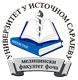 Студијски програм: стоматологијаСтудијски програм: стоматологијаСтудијски програм: стоматологијаСтудијски програм: стоматологијаСтудијски програм: стоматологијаСтудијски програм: стоматологијаСтудијски програм: стоматологијаСтудијски програм: стоматологијаСтудијски програм: стоматологијаСтудијски програм: стоматологијаСтудијски програм: стоматологијаИнтегрисане академске студијеИнтегрисане академске студијеИнтегрисане академске студијеИнтегрисане академске студијеИнтегрисане академске студијеИнтегрисане академске студијеIII година студијаIII година студијаIII година студијаIII година студијаIII година студијаПун назив предметаПун назив предметаПун назив предметаСТОМАТОЛОШКА АНЕСТЕЗИОЛОГИЈАСТОМАТОЛОШКА АНЕСТЕЗИОЛОГИЈАСТОМАТОЛОШКА АНЕСТЕЗИОЛОГИЈАСТОМАТОЛОШКА АНЕСТЕЗИОЛОГИЈАСТОМАТОЛОШКА АНЕСТЕЗИОЛОГИЈАСТОМАТОЛОШКА АНЕСТЕЗИОЛОГИЈАСТОМАТОЛОШКА АНЕСТЕЗИОЛОГИЈАСТОМАТОЛОШКА АНЕСТЕЗИОЛОГИЈАСТОМАТОЛОШКА АНЕСТЕЗИОЛОГИЈАСТОМАТОЛОШКА АНЕСТЕЗИОЛОГИЈАСТОМАТОЛОШКА АНЕСТЕЗИОЛОГИЈАСТОМАТОЛОШКА АНЕСТЕЗИОЛОГИЈАСТОМАТОЛОШКА АНЕСТЕЗИОЛОГИЈАСТОМАТОЛОШКА АНЕСТЕЗИОЛОГИЈАКатедра	Катедра	Катедра	Катедра за оралну рехабилитацију, Медицински факултет у Фочи Катедра за оралну рехабилитацију, Медицински факултет у Фочи Катедра за оралну рехабилитацију, Медицински факултет у Фочи Катедра за оралну рехабилитацију, Медицински факултет у Фочи Катедра за оралну рехабилитацију, Медицински факултет у Фочи Катедра за оралну рехабилитацију, Медицински факултет у Фочи Катедра за оралну рехабилитацију, Медицински факултет у Фочи Катедра за оралну рехабилитацију, Медицински факултет у Фочи Катедра за оралну рехабилитацију, Медицински факултет у Фочи Катедра за оралну рехабилитацију, Медицински факултет у Фочи Катедра за оралну рехабилитацију, Медицински факултет у Фочи Катедра за оралну рехабилитацију, Медицински факултет у Фочи Катедра за оралну рехабилитацију, Медицински факултет у Фочи Катедра за оралну рехабилитацију, Медицински факултет у Фочи Шифра предметаШифра предметаШифра предметаШифра предметаШифра предметаШифра предметаСтатус предметаСтатус предметаСтатус предметаСтатус предметаСтатус предметаСеместарСеместарСеместарECTSECTSECTSШифра предметаШифра предметаШифра предметаШифра предметаШифра предметаШифра предметаСтатус предметаСтатус предметаСтатус предметаСтатус предметаСтатус предметаСеместарСеместарСеместарECTSECTSECTSСТ-04-1-031-6СТ-04-1-031-6СТ-04-1-031-6СТ-04-1-031-6СТ-04-1-031-6СТ-04-1-031-6обавезан обавезан обавезан обавезан обавезан VIVIVI555Наставник/ -циНаставник/ -ципроф.др Ранко Голијанин,редовни професор;  доц.др Славољуб Томић,доцент; доц.др Ивана Симић, доцентпроф.др Ранко Голијанин,редовни професор;  доц.др Славољуб Томић,доцент; доц.др Ивана Симић, доцентпроф.др Ранко Голијанин,редовни професор;  доц.др Славољуб Томић,доцент; доц.др Ивана Симић, доцентпроф.др Ранко Голијанин,редовни професор;  доц.др Славољуб Томић,доцент; доц.др Ивана Симић, доцентпроф.др Ранко Голијанин,редовни професор;  доц.др Славољуб Томић,доцент; доц.др Ивана Симић, доцентпроф.др Ранко Голијанин,редовни професор;  доц.др Славољуб Томић,доцент; доц.др Ивана Симић, доцентпроф.др Ранко Голијанин,редовни професор;  доц.др Славољуб Томић,доцент; доц.др Ивана Симић, доцентпроф.др Ранко Голијанин,редовни професор;  доц.др Славољуб Томић,доцент; доц.др Ивана Симић, доцентпроф.др Ранко Голијанин,редовни професор;  доц.др Славољуб Томић,доцент; доц.др Ивана Симић, доцентпроф.др Ранко Голијанин,редовни професор;  доц.др Славољуб Томић,доцент; доц.др Ивана Симић, доцентпроф.др Ранко Голијанин,редовни професор;  доц.др Славољуб Томић,доцент; доц.др Ивана Симић, доцентпроф.др Ранко Голијанин,редовни професор;  доц.др Славољуб Томић,доцент; доц.др Ивана Симић, доцентпроф.др Ранко Голијанин,редовни професор;  доц.др Славољуб Томић,доцент; доц.др Ивана Симић, доцентпроф.др Ранко Голијанин,редовни професор;  доц.др Славољуб Томић,доцент; доц.др Ивана Симић, доцентпроф.др Ранко Голијанин,редовни професор;  доц.др Славољуб Томић,доцент; доц.др Ивана Симић, доцентСарадник/ - циСарадник/ - цимр сц. др Бојан Кујунџић, виши асистентмр сц. др Бојан Кујунџић, виши асистентмр сц. др Бојан Кујунџић, виши асистентмр сц. др Бојан Кујунџић, виши асистентмр сц. др Бојан Кујунџић, виши асистентмр сц. др Бојан Кујунџић, виши асистентмр сц. др Бојан Кујунџић, виши асистентмр сц. др Бојан Кујунџић, виши асистентмр сц. др Бојан Кујунџић, виши асистентмр сц. др Бојан Кујунџић, виши асистентмр сц. др Бојан Кујунџић, виши асистентмр сц. др Бојан Кујунџић, виши асистентмр сц. др Бојан Кујунџић, виши асистентмр сц. др Бојан Кујунџић, виши асистентмр сц. др Бојан Кујунџић, виши асистентФонд часова/ наставно оптерећење (седмично)Фонд часова/ наставно оптерећење (седмично)Фонд часова/ наставно оптерећење (седмично)Фонд часова/ наставно оптерећење (седмично)Фонд часова/ наставно оптерећење (седмично)Фонд часова/ наставно оптерећење (седмично)Фонд часова/ наставно оптерећење (седмично)Индивидуално оптерећење студента (у сатима семестрално)Индивидуално оптерећење студента (у сатима семестрално)Индивидуално оптерећење студента (у сатима семестрално)Индивидуално оптерећење студента (у сатима семестрално)Индивидуално оптерећење студента (у сатима семестрално)Индивидуално оптерећење студента (у сатима семестрално)Индивидуално оптерећење студента (у сатима семестрално)Индивидуално оптерећење студента (у сатима семестрално)Коефицијент студентског оптерећења SoКоефицијент студентског оптерећења SoПВВВВСПСППППВВСПСПСПSoSo32222003*15*13*15*13*15*12*15*12*15*10*15*10*15*10*15*111укупно наставно оптерећење (у сатима, семестрално) 3*15+2*15+0*15=75укупно наставно оптерећење (у сатима, семестрално) 3*15+2*15+0*15=75укупно наставно оптерећење (у сатима, семестрално) 3*15+2*15+0*15=75укупно наставно оптерећење (у сатима, семестрално) 3*15+2*15+0*15=75укупно наставно оптерећење (у сатима, семестрално) 3*15+2*15+0*15=75укупно наставно оптерећење (у сатима, семестрално) 3*15+2*15+0*15=75укупно наставно оптерећење (у сатима, семестрално) 3*15+2*15+0*15=75укупно наставно оптерећење (у сатима, семестрално) 3*15+2*15+0*15=75укупно студентско оптерећење (у сатима, семестрално) 3*15*1 + 2*15*1 + 0*15*1 = 75укупно студентско оптерећење (у сатима, семестрално) 3*15*1 + 2*15*1 + 0*15*1 = 75укупно студентско оптерећење (у сатима, семестрално) 3*15*1 + 2*15*1 + 0*15*1 = 75укупно студентско оптерећење (у сатима, семестрално) 3*15*1 + 2*15*1 + 0*15*1 = 75укупно студентско оптерећење (у сатима, семестрално) 3*15*1 + 2*15*1 + 0*15*1 = 75укупно студентско оптерећење (у сатима, семестрално) 3*15*1 + 2*15*1 + 0*15*1 = 75укупно студентско оптерећење (у сатима, семестрално) 3*15*1 + 2*15*1 + 0*15*1 = 75укупно студентско оптерећење (у сатима, семестрално) 3*15*1 + 2*15*1 + 0*15*1 = 75укупно студентско оптерећење (у сатима, семестрално) 3*15*1 + 2*15*1 + 0*15*1 = 75Укупно оптерећењепредмета (наставно + студентско): 75+75=150 сати семестралноУкупно оптерећењепредмета (наставно + студентско): 75+75=150 сати семестралноУкупно оптерећењепредмета (наставно + студентско): 75+75=150 сати семестралноУкупно оптерећењепредмета (наставно + студентско): 75+75=150 сати семестралноУкупно оптерећењепредмета (наставно + студентско): 75+75=150 сати семестралноУкупно оптерећењепредмета (наставно + студентско): 75+75=150 сати семестралноУкупно оптерећењепредмета (наставно + студентско): 75+75=150 сати семестралноУкупно оптерећењепредмета (наставно + студентско): 75+75=150 сати семестралноУкупно оптерећењепредмета (наставно + студентско): 75+75=150 сати семестралноУкупно оптерећењепредмета (наставно + студентско): 75+75=150 сати семестралноУкупно оптерећењепредмета (наставно + студентско): 75+75=150 сати семестралноУкупно оптерећењепредмета (наставно + студентско): 75+75=150 сати семестралноУкупно оптерећењепредмета (наставно + студентско): 75+75=150 сати семестралноУкупно оптерећењепредмета (наставно + студентско): 75+75=150 сати семестралноУкупно оптерећењепредмета (наставно + студентско): 75+75=150 сати семестралноУкупно оптерећењепредмета (наставно + студентско): 75+75=150 сати семестралноУкупно оптерећењепредмета (наставно + студентско): 75+75=150 сати семестралноИсходи учењаИсходи учења1. студент ће бити оспособљен да у потпуности познаје могућности сузбијања бола у стоматолошкој пракси2.да зна погодности које пружају изолована примјена локалне анестезије, комбинована примјена локалне анестезије и фармакоседације, као и примјена опште анестезије3.студент мора да овлада практичном примјеном инфилтрационих анестезија у горњој и доњој вилици и примјеном мандибуларне анестезије4.студент ће бити теоријски упознат са примјеном осталих врста спроводних анестезија1. студент ће бити оспособљен да у потпуности познаје могућности сузбијања бола у стоматолошкој пракси2.да зна погодности које пружају изолована примјена локалне анестезије, комбинована примјена локалне анестезије и фармакоседације, као и примјена опште анестезије3.студент мора да овлада практичном примјеном инфилтрационих анестезија у горњој и доњој вилици и примјеном мандибуларне анестезије4.студент ће бити теоријски упознат са примјеном осталих врста спроводних анестезија1. студент ће бити оспособљен да у потпуности познаје могућности сузбијања бола у стоматолошкој пракси2.да зна погодности које пружају изолована примјена локалне анестезије, комбинована примјена локалне анестезије и фармакоседације, као и примјена опште анестезије3.студент мора да овлада практичном примјеном инфилтрационих анестезија у горњој и доњој вилици и примјеном мандибуларне анестезије4.студент ће бити теоријски упознат са примјеном осталих врста спроводних анестезија1. студент ће бити оспособљен да у потпуности познаје могућности сузбијања бола у стоматолошкој пракси2.да зна погодности које пружају изолована примјена локалне анестезије, комбинована примјена локалне анестезије и фармакоседације, као и примјена опште анестезије3.студент мора да овлада практичном примјеном инфилтрационих анестезија у горњој и доњој вилици и примјеном мандибуларне анестезије4.студент ће бити теоријски упознат са примјеном осталих врста спроводних анестезија1. студент ће бити оспособљен да у потпуности познаје могућности сузбијања бола у стоматолошкој пракси2.да зна погодности које пружају изолована примјена локалне анестезије, комбинована примјена локалне анестезије и фармакоседације, као и примјена опште анестезије3.студент мора да овлада практичном примјеном инфилтрационих анестезија у горњој и доњој вилици и примјеном мандибуларне анестезије4.студент ће бити теоријски упознат са примјеном осталих врста спроводних анестезија1. студент ће бити оспособљен да у потпуности познаје могућности сузбијања бола у стоматолошкој пракси2.да зна погодности које пружају изолована примјена локалне анестезије, комбинована примјена локалне анестезије и фармакоседације, као и примјена опште анестезије3.студент мора да овлада практичном примјеном инфилтрационих анестезија у горњој и доњој вилици и примјеном мандибуларне анестезије4.студент ће бити теоријски упознат са примјеном осталих врста спроводних анестезија1. студент ће бити оспособљен да у потпуности познаје могућности сузбијања бола у стоматолошкој пракси2.да зна погодности које пружају изолована примјена локалне анестезије, комбинована примјена локалне анестезије и фармакоседације, као и примјена опште анестезије3.студент мора да овлада практичном примјеном инфилтрационих анестезија у горњој и доњој вилици и примјеном мандибуларне анестезије4.студент ће бити теоријски упознат са примјеном осталих врста спроводних анестезија1. студент ће бити оспособљен да у потпуности познаје могућности сузбијања бола у стоматолошкој пракси2.да зна погодности које пружају изолована примјена локалне анестезије, комбинована примјена локалне анестезије и фармакоседације, као и примјена опште анестезије3.студент мора да овлада практичном примјеном инфилтрационих анестезија у горњој и доњој вилици и примјеном мандибуларне анестезије4.студент ће бити теоријски упознат са примјеном осталих врста спроводних анестезија1. студент ће бити оспособљен да у потпуности познаје могућности сузбијања бола у стоматолошкој пракси2.да зна погодности које пружају изолована примјена локалне анестезије, комбинована примјена локалне анестезије и фармакоседације, као и примјена опште анестезије3.студент мора да овлада практичном примјеном инфилтрационих анестезија у горњој и доњој вилици и примјеном мандибуларне анестезије4.студент ће бити теоријски упознат са примјеном осталих врста спроводних анестезија1. студент ће бити оспособљен да у потпуности познаје могућности сузбијања бола у стоматолошкој пракси2.да зна погодности које пружају изолована примјена локалне анестезије, комбинована примјена локалне анестезије и фармакоседације, као и примјена опште анестезије3.студент мора да овлада практичном примјеном инфилтрационих анестезија у горњој и доњој вилици и примјеном мандибуларне анестезије4.студент ће бити теоријски упознат са примјеном осталих врста спроводних анестезија1. студент ће бити оспособљен да у потпуности познаје могућности сузбијања бола у стоматолошкој пракси2.да зна погодности које пружају изолована примјена локалне анестезије, комбинована примјена локалне анестезије и фармакоседације, као и примјена опште анестезије3.студент мора да овлада практичном примјеном инфилтрационих анестезија у горњој и доњој вилици и примјеном мандибуларне анестезије4.студент ће бити теоријски упознат са примјеном осталих врста спроводних анестезија1. студент ће бити оспособљен да у потпуности познаје могућности сузбијања бола у стоматолошкој пракси2.да зна погодности које пружају изолована примјена локалне анестезије, комбинована примјена локалне анестезије и фармакоседације, као и примјена опште анестезије3.студент мора да овлада практичном примјеном инфилтрационих анестезија у горњој и доњој вилици и примјеном мандибуларне анестезије4.студент ће бити теоријски упознат са примјеном осталих врста спроводних анестезија1. студент ће бити оспособљен да у потпуности познаје могућности сузбијања бола у стоматолошкој пракси2.да зна погодности које пружају изолована примјена локалне анестезије, комбинована примјена локалне анестезије и фармакоседације, као и примјена опште анестезије3.студент мора да овлада практичном примјеном инфилтрационих анестезија у горњој и доњој вилици и примјеном мандибуларне анестезије4.студент ће бити теоријски упознат са примјеном осталих врста спроводних анестезија1. студент ће бити оспособљен да у потпуности познаје могућности сузбијања бола у стоматолошкој пракси2.да зна погодности које пружају изолована примјена локалне анестезије, комбинована примјена локалне анестезије и фармакоседације, као и примјена опште анестезије3.студент мора да овлада практичном примјеном инфилтрационих анестезија у горњој и доњој вилици и примјеном мандибуларне анестезије4.студент ће бити теоријски упознат са примјеном осталих врста спроводних анестезија1. студент ће бити оспособљен да у потпуности познаје могућности сузбијања бола у стоматолошкој пракси2.да зна погодности које пружају изолована примјена локалне анестезије, комбинована примјена локалне анестезије и фармакоседације, као и примјена опште анестезије3.студент мора да овлада практичном примјеном инфилтрационих анестезија у горњој и доњој вилици и примјеном мандибуларне анестезије4.студент ће бити теоријски упознат са примјеном осталих врста спроводних анестезијаУсловљеностУсловљеностИспит из стоматолошкe анестезиологијe се полаже након положениx испитa из анатомије и физиологије.Испит из стоматолошкe анестезиологијe се полаже након положениx испитa из анатомије и физиологије.Испит из стоматолошкe анестезиологијe се полаже након положениx испитa из анатомије и физиологије.Испит из стоматолошкe анестезиологијe се полаже након положениx испитa из анатомије и физиологије.Испит из стоматолошкe анестезиологијe се полаже након положениx испитa из анатомије и физиологије.Испит из стоматолошкe анестезиологијe се полаже након положениx испитa из анатомије и физиологије.Испит из стоматолошкe анестезиологијe се полаже након положениx испитa из анатомије и физиологије.Испит из стоматолошкe анестезиологијe се полаже након положениx испитa из анатомије и физиологије.Испит из стоматолошкe анестезиологијe се полаже након положениx испитa из анатомије и физиологије.Испит из стоматолошкe анестезиологијe се полаже након положениx испитa из анатомије и физиологије.Испит из стоматолошкe анестезиологијe се полаже након положениx испитa из анатомије и физиологије.Испит из стоматолошкe анестезиологијe се полаже након положениx испитa из анатомије и физиологије.Испит из стоматолошкe анестезиологијe се полаже након положениx испитa из анатомије и физиологије.Испит из стоматолошкe анестезиологијe се полаже након положениx испитa из анатомије и физиологије.Испит из стоматолошкe анестезиологијe се полаже након положениx испитa из анатомије и физиологије.Наставне методеНаставне методепредавања/семинарски рад/практични рад,предавања/семинарски рад/практични рад,предавања/семинарски рад/практични рад,предавања/семинарски рад/практични рад,предавања/семинарски рад/практични рад,предавања/семинарски рад/практични рад,предавања/семинарски рад/практични рад,предавања/семинарски рад/практични рад,предавања/семинарски рад/практични рад,предавања/семинарски рад/практични рад,предавања/семинарски рад/практични рад,предавања/семинарски рад/практични рад,предавања/семинарски рад/практични рад,предавања/семинарски рад/практични рад,предавања/семинарски рад/практични рад,Садржај предмета по седмицамаСадржај предмета по седмицамаПредавања:1.	Уводна неурофизиолошка и неуроанатомска разматрања2.	Могућности сузбијања бола и избори3.	Локални анестетички раствори4.	Клиничка примјена локалне анестезије5.	Инфилтрационе ( терминалне) анестезије6.	Спроводне анестезије7.	Спроводне анестезије8.	Компликације локалне анестезије9.	Примјена седације у стоматологији10.	Технике седације  11.	Интравенска седација12.	Општа анестезија13.	Технике опште анестезије14.	Компликације опште анестезије и поступци реанимације15.	Избор оптималног метода за сузбијање бола.Вјежбе1.	Прибор за примјену локалне анестезије.Бризгалице и игле. Ампуле и карпуле.2.	Примјена терминалних анестезија ( рад на моделу )3.	Примјена мандибуларне анестезијe ( рад на моделу )4.	Примјена посебних техника мандибуларне анестезије (Akinosi i Gow-Gates) ( рад на моделу)5.	Примјена спроводних анестезија у горњој вилици ( рад на моделу )6.	Примјена спроводних анестезија у доњој вилици ( рад на моделу )7.	Остале терминалне и спроводне анестезије у предјелу главе и врата8.	Компликације локалне анестезије (локалног и општег карактера)9.	Клиничка примјена терминалних и мандибуларне анестезије.Семинари10.	Демонстрирање суббазалних анестезија11.	Техника интрамускуларних инјекција12.	Техника интравенских инјекција13.	Припрема за општу анестезију.Мониторинг. Специфичности рада у орофацијалном предјелу14.	Технике опште анестезије. Поступци у постаанестезионом периоду15.	Поступци реанимацијеПредавања:1.	Уводна неурофизиолошка и неуроанатомска разматрања2.	Могућности сузбијања бола и избори3.	Локални анестетички раствори4.	Клиничка примјена локалне анестезије5.	Инфилтрационе ( терминалне) анестезије6.	Спроводне анестезије7.	Спроводне анестезије8.	Компликације локалне анестезије9.	Примјена седације у стоматологији10.	Технике седације  11.	Интравенска седација12.	Општа анестезија13.	Технике опште анестезије14.	Компликације опште анестезије и поступци реанимације15.	Избор оптималног метода за сузбијање бола.Вјежбе1.	Прибор за примјену локалне анестезије.Бризгалице и игле. Ампуле и карпуле.2.	Примјена терминалних анестезија ( рад на моделу )3.	Примјена мандибуларне анестезијe ( рад на моделу )4.	Примјена посебних техника мандибуларне анестезије (Akinosi i Gow-Gates) ( рад на моделу)5.	Примјена спроводних анестезија у горњој вилици ( рад на моделу )6.	Примјена спроводних анестезија у доњој вилици ( рад на моделу )7.	Остале терминалне и спроводне анестезије у предјелу главе и врата8.	Компликације локалне анестезије (локалног и општег карактера)9.	Клиничка примјена терминалних и мандибуларне анестезије.Семинари10.	Демонстрирање суббазалних анестезија11.	Техника интрамускуларних инјекција12.	Техника интравенских инјекција13.	Припрема за општу анестезију.Мониторинг. Специфичности рада у орофацијалном предјелу14.	Технике опште анестезије. Поступци у постаанестезионом периоду15.	Поступци реанимацијеПредавања:1.	Уводна неурофизиолошка и неуроанатомска разматрања2.	Могућности сузбијања бола и избори3.	Локални анестетички раствори4.	Клиничка примјена локалне анестезије5.	Инфилтрационе ( терминалне) анестезије6.	Спроводне анестезије7.	Спроводне анестезије8.	Компликације локалне анестезије9.	Примјена седације у стоматологији10.	Технике седације  11.	Интравенска седација12.	Општа анестезија13.	Технике опште анестезије14.	Компликације опште анестезије и поступци реанимације15.	Избор оптималног метода за сузбијање бола.Вјежбе1.	Прибор за примјену локалне анестезије.Бризгалице и игле. Ампуле и карпуле.2.	Примјена терминалних анестезија ( рад на моделу )3.	Примјена мандибуларне анестезијe ( рад на моделу )4.	Примјена посебних техника мандибуларне анестезије (Akinosi i Gow-Gates) ( рад на моделу)5.	Примјена спроводних анестезија у горњој вилици ( рад на моделу )6.	Примјена спроводних анестезија у доњој вилици ( рад на моделу )7.	Остале терминалне и спроводне анестезије у предјелу главе и врата8.	Компликације локалне анестезије (локалног и општег карактера)9.	Клиничка примјена терминалних и мандибуларне анестезије.Семинари10.	Демонстрирање суббазалних анестезија11.	Техника интрамускуларних инјекција12.	Техника интравенских инјекција13.	Припрема за општу анестезију.Мониторинг. Специфичности рада у орофацијалном предјелу14.	Технике опште анестезије. Поступци у постаанестезионом периоду15.	Поступци реанимацијеПредавања:1.	Уводна неурофизиолошка и неуроанатомска разматрања2.	Могућности сузбијања бола и избори3.	Локални анестетички раствори4.	Клиничка примјена локалне анестезије5.	Инфилтрационе ( терминалне) анестезије6.	Спроводне анестезије7.	Спроводне анестезије8.	Компликације локалне анестезије9.	Примјена седације у стоматологији10.	Технике седације  11.	Интравенска седација12.	Општа анестезија13.	Технике опште анестезије14.	Компликације опште анестезије и поступци реанимације15.	Избор оптималног метода за сузбијање бола.Вјежбе1.	Прибор за примјену локалне анестезије.Бризгалице и игле. Ампуле и карпуле.2.	Примјена терминалних анестезија ( рад на моделу )3.	Примјена мандибуларне анестезијe ( рад на моделу )4.	Примјена посебних техника мандибуларне анестезије (Akinosi i Gow-Gates) ( рад на моделу)5.	Примјена спроводних анестезија у горњој вилици ( рад на моделу )6.	Примјена спроводних анестезија у доњој вилици ( рад на моделу )7.	Остале терминалне и спроводне анестезије у предјелу главе и врата8.	Компликације локалне анестезије (локалног и општег карактера)9.	Клиничка примјена терминалних и мандибуларне анестезије.Семинари10.	Демонстрирање суббазалних анестезија11.	Техника интрамускуларних инјекција12.	Техника интравенских инјекција13.	Припрема за општу анестезију.Мониторинг. Специфичности рада у орофацијалном предјелу14.	Технике опште анестезије. Поступци у постаанестезионом периоду15.	Поступци реанимацијеПредавања:1.	Уводна неурофизиолошка и неуроанатомска разматрања2.	Могућности сузбијања бола и избори3.	Локални анестетички раствори4.	Клиничка примјена локалне анестезије5.	Инфилтрационе ( терминалне) анестезије6.	Спроводне анестезије7.	Спроводне анестезије8.	Компликације локалне анестезије9.	Примјена седације у стоматологији10.	Технике седације  11.	Интравенска седација12.	Општа анестезија13.	Технике опште анестезије14.	Компликације опште анестезије и поступци реанимације15.	Избор оптималног метода за сузбијање бола.Вјежбе1.	Прибор за примјену локалне анестезије.Бризгалице и игле. Ампуле и карпуле.2.	Примјена терминалних анестезија ( рад на моделу )3.	Примјена мандибуларне анестезијe ( рад на моделу )4.	Примјена посебних техника мандибуларне анестезије (Akinosi i Gow-Gates) ( рад на моделу)5.	Примјена спроводних анестезија у горњој вилици ( рад на моделу )6.	Примјена спроводних анестезија у доњој вилици ( рад на моделу )7.	Остале терминалне и спроводне анестезије у предјелу главе и врата8.	Компликације локалне анестезије (локалног и општег карактера)9.	Клиничка примјена терминалних и мандибуларне анестезије.Семинари10.	Демонстрирање суббазалних анестезија11.	Техника интрамускуларних инјекција12.	Техника интравенских инјекција13.	Припрема за општу анестезију.Мониторинг. Специфичности рада у орофацијалном предјелу14.	Технике опште анестезије. Поступци у постаанестезионом периоду15.	Поступци реанимацијеПредавања:1.	Уводна неурофизиолошка и неуроанатомска разматрања2.	Могућности сузбијања бола и избори3.	Локални анестетички раствори4.	Клиничка примјена локалне анестезије5.	Инфилтрационе ( терминалне) анестезије6.	Спроводне анестезије7.	Спроводне анестезије8.	Компликације локалне анестезије9.	Примјена седације у стоматологији10.	Технике седације  11.	Интравенска седација12.	Општа анестезија13.	Технике опште анестезије14.	Компликације опште анестезије и поступци реанимације15.	Избор оптималног метода за сузбијање бола.Вјежбе1.	Прибор за примјену локалне анестезије.Бризгалице и игле. Ампуле и карпуле.2.	Примјена терминалних анестезија ( рад на моделу )3.	Примјена мандибуларне анестезијe ( рад на моделу )4.	Примјена посебних техника мандибуларне анестезије (Akinosi i Gow-Gates) ( рад на моделу)5.	Примјена спроводних анестезија у горњој вилици ( рад на моделу )6.	Примјена спроводних анестезија у доњој вилици ( рад на моделу )7.	Остале терминалне и спроводне анестезије у предјелу главе и врата8.	Компликације локалне анестезије (локалног и општег карактера)9.	Клиничка примјена терминалних и мандибуларне анестезије.Семинари10.	Демонстрирање суббазалних анестезија11.	Техника интрамускуларних инјекција12.	Техника интравенских инјекција13.	Припрема за општу анестезију.Мониторинг. Специфичности рада у орофацијалном предјелу14.	Технике опште анестезије. Поступци у постаанестезионом периоду15.	Поступци реанимацијеПредавања:1.	Уводна неурофизиолошка и неуроанатомска разматрања2.	Могућности сузбијања бола и избори3.	Локални анестетички раствори4.	Клиничка примјена локалне анестезије5.	Инфилтрационе ( терминалне) анестезије6.	Спроводне анестезије7.	Спроводне анестезије8.	Компликације локалне анестезије9.	Примјена седације у стоматологији10.	Технике седације  11.	Интравенска седација12.	Општа анестезија13.	Технике опште анестезије14.	Компликације опште анестезије и поступци реанимације15.	Избор оптималног метода за сузбијање бола.Вјежбе1.	Прибор за примјену локалне анестезије.Бризгалице и игле. Ампуле и карпуле.2.	Примјена терминалних анестезија ( рад на моделу )3.	Примјена мандибуларне анестезијe ( рад на моделу )4.	Примјена посебних техника мандибуларне анестезије (Akinosi i Gow-Gates) ( рад на моделу)5.	Примјена спроводних анестезија у горњој вилици ( рад на моделу )6.	Примјена спроводних анестезија у доњој вилици ( рад на моделу )7.	Остале терминалне и спроводне анестезије у предјелу главе и врата8.	Компликације локалне анестезије (локалног и општег карактера)9.	Клиничка примјена терминалних и мандибуларне анестезије.Семинари10.	Демонстрирање суббазалних анестезија11.	Техника интрамускуларних инјекција12.	Техника интравенских инјекција13.	Припрема за општу анестезију.Мониторинг. Специфичности рада у орофацијалном предјелу14.	Технике опште анестезије. Поступци у постаанестезионом периоду15.	Поступци реанимацијеПредавања:1.	Уводна неурофизиолошка и неуроанатомска разматрања2.	Могућности сузбијања бола и избори3.	Локални анестетички раствори4.	Клиничка примјена локалне анестезије5.	Инфилтрационе ( терминалне) анестезије6.	Спроводне анестезије7.	Спроводне анестезије8.	Компликације локалне анестезије9.	Примјена седације у стоматологији10.	Технике седације  11.	Интравенска седација12.	Општа анестезија13.	Технике опште анестезије14.	Компликације опште анестезије и поступци реанимације15.	Избор оптималног метода за сузбијање бола.Вјежбе1.	Прибор за примјену локалне анестезије.Бризгалице и игле. Ампуле и карпуле.2.	Примјена терминалних анестезија ( рад на моделу )3.	Примјена мандибуларне анестезијe ( рад на моделу )4.	Примјена посебних техника мандибуларне анестезије (Akinosi i Gow-Gates) ( рад на моделу)5.	Примјена спроводних анестезија у горњој вилици ( рад на моделу )6.	Примјена спроводних анестезија у доњој вилици ( рад на моделу )7.	Остале терминалне и спроводне анестезије у предјелу главе и врата8.	Компликације локалне анестезије (локалног и општег карактера)9.	Клиничка примјена терминалних и мандибуларне анестезије.Семинари10.	Демонстрирање суббазалних анестезија11.	Техника интрамускуларних инјекција12.	Техника интравенских инјекција13.	Припрема за општу анестезију.Мониторинг. Специфичности рада у орофацијалном предјелу14.	Технике опште анестезије. Поступци у постаанестезионом периоду15.	Поступци реанимацијеПредавања:1.	Уводна неурофизиолошка и неуроанатомска разматрања2.	Могућности сузбијања бола и избори3.	Локални анестетички раствори4.	Клиничка примјена локалне анестезије5.	Инфилтрационе ( терминалне) анестезије6.	Спроводне анестезије7.	Спроводне анестезије8.	Компликације локалне анестезије9.	Примјена седације у стоматологији10.	Технике седације  11.	Интравенска седација12.	Општа анестезија13.	Технике опште анестезије14.	Компликације опште анестезије и поступци реанимације15.	Избор оптималног метода за сузбијање бола.Вјежбе1.	Прибор за примјену локалне анестезије.Бризгалице и игле. Ампуле и карпуле.2.	Примјена терминалних анестезија ( рад на моделу )3.	Примјена мандибуларне анестезијe ( рад на моделу )4.	Примјена посебних техника мандибуларне анестезије (Akinosi i Gow-Gates) ( рад на моделу)5.	Примјена спроводних анестезија у горњој вилици ( рад на моделу )6.	Примјена спроводних анестезија у доњој вилици ( рад на моделу )7.	Остале терминалне и спроводне анестезије у предјелу главе и врата8.	Компликације локалне анестезије (локалног и општег карактера)9.	Клиничка примјена терминалних и мандибуларне анестезије.Семинари10.	Демонстрирање суббазалних анестезија11.	Техника интрамускуларних инјекција12.	Техника интравенских инјекција13.	Припрема за општу анестезију.Мониторинг. Специфичности рада у орофацијалном предјелу14.	Технике опште анестезије. Поступци у постаанестезионом периоду15.	Поступци реанимацијеПредавања:1.	Уводна неурофизиолошка и неуроанатомска разматрања2.	Могућности сузбијања бола и избори3.	Локални анестетички раствори4.	Клиничка примјена локалне анестезије5.	Инфилтрационе ( терминалне) анестезије6.	Спроводне анестезије7.	Спроводне анестезије8.	Компликације локалне анестезије9.	Примјена седације у стоматологији10.	Технике седације  11.	Интравенска седација12.	Општа анестезија13.	Технике опште анестезије14.	Компликације опште анестезије и поступци реанимације15.	Избор оптималног метода за сузбијање бола.Вјежбе1.	Прибор за примјену локалне анестезије.Бризгалице и игле. Ампуле и карпуле.2.	Примјена терминалних анестезија ( рад на моделу )3.	Примјена мандибуларне анестезијe ( рад на моделу )4.	Примјена посебних техника мандибуларне анестезије (Akinosi i Gow-Gates) ( рад на моделу)5.	Примјена спроводних анестезија у горњој вилици ( рад на моделу )6.	Примјена спроводних анестезија у доњој вилици ( рад на моделу )7.	Остале терминалне и спроводне анестезије у предјелу главе и врата8.	Компликације локалне анестезије (локалног и општег карактера)9.	Клиничка примјена терминалних и мандибуларне анестезије.Семинари10.	Демонстрирање суббазалних анестезија11.	Техника интрамускуларних инјекција12.	Техника интравенских инјекција13.	Припрема за општу анестезију.Мониторинг. Специфичности рада у орофацијалном предјелу14.	Технике опште анестезије. Поступци у постаанестезионом периоду15.	Поступци реанимацијеПредавања:1.	Уводна неурофизиолошка и неуроанатомска разматрања2.	Могућности сузбијања бола и избори3.	Локални анестетички раствори4.	Клиничка примјена локалне анестезије5.	Инфилтрационе ( терминалне) анестезије6.	Спроводне анестезије7.	Спроводне анестезије8.	Компликације локалне анестезије9.	Примјена седације у стоматологији10.	Технике седације  11.	Интравенска седација12.	Општа анестезија13.	Технике опште анестезије14.	Компликације опште анестезије и поступци реанимације15.	Избор оптималног метода за сузбијање бола.Вјежбе1.	Прибор за примјену локалне анестезије.Бризгалице и игле. Ампуле и карпуле.2.	Примјена терминалних анестезија ( рад на моделу )3.	Примјена мандибуларне анестезијe ( рад на моделу )4.	Примјена посебних техника мандибуларне анестезије (Akinosi i Gow-Gates) ( рад на моделу)5.	Примјена спроводних анестезија у горњој вилици ( рад на моделу )6.	Примјена спроводних анестезија у доњој вилици ( рад на моделу )7.	Остале терминалне и спроводне анестезије у предјелу главе и врата8.	Компликације локалне анестезије (локалног и општег карактера)9.	Клиничка примјена терминалних и мандибуларне анестезије.Семинари10.	Демонстрирање суббазалних анестезија11.	Техника интрамускуларних инјекција12.	Техника интравенских инјекција13.	Припрема за општу анестезију.Мониторинг. Специфичности рада у орофацијалном предјелу14.	Технике опште анестезије. Поступци у постаанестезионом периоду15.	Поступци реанимацијеПредавања:1.	Уводна неурофизиолошка и неуроанатомска разматрања2.	Могућности сузбијања бола и избори3.	Локални анестетички раствори4.	Клиничка примјена локалне анестезије5.	Инфилтрационе ( терминалне) анестезије6.	Спроводне анестезије7.	Спроводне анестезије8.	Компликације локалне анестезије9.	Примјена седације у стоматологији10.	Технике седације  11.	Интравенска седација12.	Општа анестезија13.	Технике опште анестезије14.	Компликације опште анестезије и поступци реанимације15.	Избор оптималног метода за сузбијање бола.Вјежбе1.	Прибор за примјену локалне анестезије.Бризгалице и игле. Ампуле и карпуле.2.	Примјена терминалних анестезија ( рад на моделу )3.	Примјена мандибуларне анестезијe ( рад на моделу )4.	Примјена посебних техника мандибуларне анестезије (Akinosi i Gow-Gates) ( рад на моделу)5.	Примјена спроводних анестезија у горњој вилици ( рад на моделу )6.	Примјена спроводних анестезија у доњој вилици ( рад на моделу )7.	Остале терминалне и спроводне анестезије у предјелу главе и врата8.	Компликације локалне анестезије (локалног и општег карактера)9.	Клиничка примјена терминалних и мандибуларне анестезије.Семинари10.	Демонстрирање суббазалних анестезија11.	Техника интрамускуларних инјекција12.	Техника интравенских инјекција13.	Припрема за општу анестезију.Мониторинг. Специфичности рада у орофацијалном предјелу14.	Технике опште анестезије. Поступци у постаанестезионом периоду15.	Поступци реанимацијеПредавања:1.	Уводна неурофизиолошка и неуроанатомска разматрања2.	Могућности сузбијања бола и избори3.	Локални анестетички раствори4.	Клиничка примјена локалне анестезије5.	Инфилтрационе ( терминалне) анестезије6.	Спроводне анестезије7.	Спроводне анестезије8.	Компликације локалне анестезије9.	Примјена седације у стоматологији10.	Технике седације  11.	Интравенска седација12.	Општа анестезија13.	Технике опште анестезије14.	Компликације опште анестезије и поступци реанимације15.	Избор оптималног метода за сузбијање бола.Вјежбе1.	Прибор за примјену локалне анестезије.Бризгалице и игле. Ампуле и карпуле.2.	Примјена терминалних анестезија ( рад на моделу )3.	Примјена мандибуларне анестезијe ( рад на моделу )4.	Примјена посебних техника мандибуларне анестезије (Akinosi i Gow-Gates) ( рад на моделу)5.	Примјена спроводних анестезија у горњој вилици ( рад на моделу )6.	Примјена спроводних анестезија у доњој вилици ( рад на моделу )7.	Остале терминалне и спроводне анестезије у предјелу главе и врата8.	Компликације локалне анестезије (локалног и општег карактера)9.	Клиничка примјена терминалних и мандибуларне анестезије.Семинари10.	Демонстрирање суббазалних анестезија11.	Техника интрамускуларних инјекција12.	Техника интравенских инјекција13.	Припрема за општу анестезију.Мониторинг. Специфичности рада у орофацијалном предјелу14.	Технике опште анестезије. Поступци у постаанестезионом периоду15.	Поступци реанимацијеПредавања:1.	Уводна неурофизиолошка и неуроанатомска разматрања2.	Могућности сузбијања бола и избори3.	Локални анестетички раствори4.	Клиничка примјена локалне анестезије5.	Инфилтрационе ( терминалне) анестезије6.	Спроводне анестезије7.	Спроводне анестезије8.	Компликације локалне анестезије9.	Примјена седације у стоматологији10.	Технике седације  11.	Интравенска седација12.	Општа анестезија13.	Технике опште анестезије14.	Компликације опште анестезије и поступци реанимације15.	Избор оптималног метода за сузбијање бола.Вјежбе1.	Прибор за примјену локалне анестезије.Бризгалице и игле. Ампуле и карпуле.2.	Примјена терминалних анестезија ( рад на моделу )3.	Примјена мандибуларне анестезијe ( рад на моделу )4.	Примјена посебних техника мандибуларне анестезије (Akinosi i Gow-Gates) ( рад на моделу)5.	Примјена спроводних анестезија у горњој вилици ( рад на моделу )6.	Примјена спроводних анестезија у доњој вилици ( рад на моделу )7.	Остале терминалне и спроводне анестезије у предјелу главе и врата8.	Компликације локалне анестезије (локалног и општег карактера)9.	Клиничка примјена терминалних и мандибуларне анестезије.Семинари10.	Демонстрирање суббазалних анестезија11.	Техника интрамускуларних инјекција12.	Техника интравенских инјекција13.	Припрема за општу анестезију.Мониторинг. Специфичности рада у орофацијалном предјелу14.	Технике опште анестезије. Поступци у постаанестезионом периоду15.	Поступци реанимацијеПредавања:1.	Уводна неурофизиолошка и неуроанатомска разматрања2.	Могућности сузбијања бола и избори3.	Локални анестетички раствори4.	Клиничка примјена локалне анестезије5.	Инфилтрационе ( терминалне) анестезије6.	Спроводне анестезије7.	Спроводне анестезије8.	Компликације локалне анестезије9.	Примјена седације у стоматологији10.	Технике седације  11.	Интравенска седација12.	Општа анестезија13.	Технике опште анестезије14.	Компликације опште анестезије и поступци реанимације15.	Избор оптималног метода за сузбијање бола.Вјежбе1.	Прибор за примјену локалне анестезије.Бризгалице и игле. Ампуле и карпуле.2.	Примјена терминалних анестезија ( рад на моделу )3.	Примјена мандибуларне анестезијe ( рад на моделу )4.	Примјена посебних техника мандибуларне анестезије (Akinosi i Gow-Gates) ( рад на моделу)5.	Примјена спроводних анестезија у горњој вилици ( рад на моделу )6.	Примјена спроводних анестезија у доњој вилици ( рад на моделу )7.	Остале терминалне и спроводне анестезије у предјелу главе и врата8.	Компликације локалне анестезије (локалног и општег карактера)9.	Клиничка примјена терминалних и мандибуларне анестезије.Семинари10.	Демонстрирање суббазалних анестезија11.	Техника интрамускуларних инјекција12.	Техника интравенских инјекција13.	Припрема за општу анестезију.Мониторинг. Специфичности рада у орофацијалном предјелу14.	Технике опште анестезије. Поступци у постаанестезионом периоду15.	Поступци реанимацијеОбавезна литература Обавезна литература Обавезна литература Обавезна литература Обавезна литература Обавезна литература Обавезна литература Обавезна литература Обавезна литература Обавезна литература Обавезна литература Обавезна литература Обавезна литература Обавезна литература Обавезна литература Обавезна литература Обавезна литература Аутор/ иАутор/ иАутор/ иАутор/ иНазив публикације, издавачНазив публикације, издавачНазив публикације, издавачНазив публикације, издавачНазив публикације, издавачНазив публикације, издавачНазив публикације, издавачНазив публикације, издавачНазив публикације, издавачГодинаГодинаСтранице (од-до)Странице (од-до)Брковић Боиждар, Дражић Радојица, Милосављевић Pадоје, Тодоровић ЉубомирБрковић Боиждар, Дражић Радојица, Милосављевић Pадоје, Тодоровић ЉубомирБрковић Боиждар, Дражић Радојица, Милосављевић Pадоје, Тодоровић ЉубомирБрковић Боиждар, Дражић Радојица, Милосављевић Pадоје, Тодоровић ЉубомирСТОМАТОЛОШКА АНЕСТЕЗИОЛОГИЈА  Стоматолошки факултет БеоградСТОМАТОЛОШКА АНЕСТЕЗИОЛОГИЈА  Стоматолошки факултет БеоградСТОМАТОЛОШКА АНЕСТЕЗИОЛОГИЈА  Стоматолошки факултет БеоградСТОМАТОЛОШКА АНЕСТЕЗИОЛОГИЈА  Стоматолошки факултет БеоградСТОМАТОЛОШКА АНЕСТЕЗИОЛОГИЈА  Стоматолошки факултет БеоградСТОМАТОЛОШКА АНЕСТЕЗИОЛОГИЈА  Стоматолошки факултет БеоградСТОМАТОЛОШКА АНЕСТЕЗИОЛОГИЈА  Стоматолошки факултет БеоградСТОМАТОЛОШКА АНЕСТЕЗИОЛОГИЈА  Стоматолошки факултет БеоградСТОМАТОЛОШКА АНЕСТЕЗИОЛОГИЈА  Стоматолошки факултет Београд2012.2012.1-2061-206Допунска литератураДопунска литератураДопунска литератураДопунска литератураДопунска литератураДопунска литератураДопунска литератураДопунска литератураДопунска литератураДопунска литератураДопунска литератураДопунска литератураДопунска литератураДопунска литератураДопунска литератураДопунска литератураДопунска литератураАутор/ иАутор/ иАутор/ иАутор/ иНазив публикације, издавачНазив публикације, издавачНазив публикације, издавачНазив публикације, издавачНазив публикације, издавачНазив публикације, издавачНазив публикације, издавачНазив публикације, издавачНазив публикације, издавачГодинаГодинаСтранице (од-до)Странице (од-до)Обавезе, облици провјере знања и оцјењивањеОбавезе, облици провјере знања и оцјењивањеВрста евалуације рада студентаВрста евалуације рада студентаВрста евалуације рада студентаВрста евалуације рада студентаВрста евалуације рада студентаВрста евалуације рада студентаВрста евалуације рада студентаВрста евалуације рада студентаВрста евалуације рада студентаВрста евалуације рада студентаВрста евалуације рада студентаВрста евалуације рада студентаБодовиБодовиПроценатОбавезе, облици провјере знања и оцјењивањеОбавезе, облици провјере знања и оцјењивање присуство предавањима/ вјежбама присуство предавањима/ вјежбама присуство предавањима/ вјежбама присуство предавањима/ вјежбама присуство предавањима/ вјежбама присуство предавањима/ вјежбама присуство предавањима/ вјежбама присуство предавањима/ вјежбама присуство предавањима/ вјежбама присуство предавањима/ вјежбама присуство предавањима/ вјежбама присуство предавањима/ вјежбама303030%Обавезе, облици провјере знања и оцјењивањеОбавезе, облици провјере знања и оцјењивањетест/ колоквијумтест/ колоквијумтест/ колоквијумтест/ колоквијумтест/ колоквијумтест/ колоквијумтест/ колоквијумтест/ колоквијумтест/ колоквијумтест/ колоквијумтест/ колоквијумтест/ колоквијум202020%Обавезе, облици провјере знања и оцјењивањеОбавезе, облици провјере знања и оцјењивањеЗавршни испитЗавршни испитЗавршни испитЗавршни испитЗавршни испитЗавршни испитЗавршни испитЗавршни испитЗавршни испитЗавршни испитЗавршни испитЗавршни испитЗавршни испитЗавршни испитЗавршни испитОбавезе, облици провјере знања и оцјењивањеОбавезе, облици провјере знања и оцјењивањетесттесттесттесттесттесттесттесттесттесттесттест202020%/Обавезе, облици провјере знања и оцјењивањеОбавезе, облици провјере знања и оцјењивањеусмениусмениусмениусмениусмениусмениусмениусмениусмениусмениусмениусмени303030%Обавезе, облици провјере знања и оцјењивањеОбавезе, облици провјере знања и оцјењивањеУКУПНОУКУПНОУКУПНОУКУПНОУКУПНОУКУПНОУКУПНОУКУПНОУКУПНОУКУПНОУКУПНОУКУПНО100100100 %Датум овјереДатум овјере03.11.2016.год03.11.2016.год03.11.2016.год03.11.2016.год03.11.2016.год03.11.2016.год03.11.2016.год03.11.2016.год03.11.2016.год03.11.2016.год03.11.2016.год03.11.2016.год03.11.2016.год03.11.2016.год03.11.2016.годУНИВЕРЗИТЕТ У ИСТОЧНОМ САРАЈЕВУМедицински факултетУНИВЕРЗИТЕТ У ИСТОЧНОМ САРАЈЕВУМедицински факултетУНИВЕРЗИТЕТ У ИСТОЧНОМ САРАЈЕВУМедицински факултетУНИВЕРЗИТЕТ У ИСТОЧНОМ САРАЈЕВУМедицински факултетУНИВЕРЗИТЕТ У ИСТОЧНОМ САРАЈЕВУМедицински факултетУНИВЕРЗИТЕТ У ИСТОЧНОМ САРАЈЕВУМедицински факултетУНИВЕРЗИТЕТ У ИСТОЧНОМ САРАЈЕВУМедицински факултетУНИВЕРЗИТЕТ У ИСТОЧНОМ САРАЈЕВУМедицински факултетУНИВЕРЗИТЕТ У ИСТОЧНОМ САРАЈЕВУМедицински факултетУНИВЕРЗИТЕТ У ИСТОЧНОМ САРАЈЕВУМедицински факултетУНИВЕРЗИТЕТ У ИСТОЧНОМ САРАЈЕВУМедицински факултетСтудијски програм: стоматологијаСтудијски програм: стоматологијаСтудијски програм: стоматологијаСтудијски програм: стоматологијаСтудијски програм: стоматологијаСтудијски програм: стоматологијаСтудијски програм: стоматологијаСтудијски програм: стоматологијаСтудијски програм: стоматологијаСтудијски програм: стоматологијаСтудијски програм: стоматологијаИнтегрисане академске студијеИнтегрисане академске студијеИнтегрисане академске студијеИнтегрисане академске студијеИнтегрисане академске студијеИнтегрисане академске студијеIII година студијаIII година студијаIII година студијаIII година студијаIII година студијаПун назив предметаПун назив предметаПун назив предметаВЈЕШТИНА КОМУНИЦИРАЊАВЈЕШТИНА КОМУНИЦИРАЊАВЈЕШТИНА КОМУНИЦИРАЊАВЈЕШТИНА КОМУНИЦИРАЊАВЈЕШТИНА КОМУНИЦИРАЊАВЈЕШТИНА КОМУНИЦИРАЊАВЈЕШТИНА КОМУНИЦИРАЊАВЈЕШТИНА КОМУНИЦИРАЊАВЈЕШТИНА КОМУНИЦИРАЊАВЈЕШТИНА КОМУНИЦИРАЊАВЈЕШТИНА КОМУНИЦИРАЊАВЈЕШТИНА КОМУНИЦИРАЊАВЈЕШТИНА КОМУНИЦИРАЊАВЈЕШТИНА КОМУНИЦИРАЊАКатедра	Катедра	Катедра	Катедра за примарну здравствену заштиту и јавно здравство, Медицински факултет у ФочиКатедра за примарну здравствену заштиту и јавно здравство, Медицински факултет у ФочиКатедра за примарну здравствену заштиту и јавно здравство, Медицински факултет у ФочиКатедра за примарну здравствену заштиту и јавно здравство, Медицински факултет у ФочиКатедра за примарну здравствену заштиту и јавно здравство, Медицински факултет у ФочиКатедра за примарну здравствену заштиту и јавно здравство, Медицински факултет у ФочиКатедра за примарну здравствену заштиту и јавно здравство, Медицински факултет у ФочиКатедра за примарну здравствену заштиту и јавно здравство, Медицински факултет у ФочиКатедра за примарну здравствену заштиту и јавно здравство, Медицински факултет у ФочиКатедра за примарну здравствену заштиту и јавно здравство, Медицински факултет у ФочиКатедра за примарну здравствену заштиту и јавно здравство, Медицински факултет у ФочиКатедра за примарну здравствену заштиту и јавно здравство, Медицински факултет у ФочиКатедра за примарну здравствену заштиту и јавно здравство, Медицински факултет у ФочиКатедра за примарну здравствену заштиту и јавно здравство, Медицински факултет у ФочиШифра предметаШифра предметаШифра предметаШифра предметаШифра предметаШифра предметаСтатус предметаСтатус предметаСтатус предметаСтатус предметаСтатус предметаСеместарСеместарСеместарECTSECTSECTSШифра предметаШифра предметаШифра предметаШифра предметаШифра предметаШифра предметаСтатус предметаСтатус предметаСтатус предметаСтатус предметаСтатус предметаСеместарСеместарСеместарECTSECTSECTSСТ-04-1-032-5СТ-04-1-032-5СТ-04-1-032-5СТ-04-1-032-5СТ-04-1-032-5СТ-04-1-032-5обавезниобавезниобавезниобавезниобавезниVVV222Наставник/ -циНаставник/ -цидоц. др Весна Крстовић Спремо, доцент  доц. др Весна Крстовић Спремо, доцент  доц. др Весна Крстовић Спремо, доцент  доц. др Весна Крстовић Спремо, доцент  доц. др Весна Крстовић Спремо, доцент  доц. др Весна Крстовић Спремо, доцент  доц. др Весна Крстовић Спремо, доцент  доц. др Весна Крстовић Спремо, доцент  доц. др Весна Крстовић Спремо, доцент  доц. др Весна Крстовић Спремо, доцент  доц. др Весна Крстовић Спремо, доцент  доц. др Весна Крстовић Спремо, доцент  доц. др Весна Крстовић Спремо, доцент  доц. др Весна Крстовић Спремо, доцент  доц. др Весна Крстовић Спремо, доцент  Сарадник/ - циСарадник/ - циФонд часова/ наставно оптерећење (седмично)Фонд часова/ наставно оптерећење (седмично)Фонд часова/ наставно оптерећење (седмично)Фонд часова/ наставно оптерећење (седмично)Фонд часова/ наставно оптерећење (седмично)Фонд часова/ наставно оптерећење (седмично)Фонд часова/ наставно оптерећење (седмично)Iндивидуално оптерећење студента (у сатима семестрално)Iндивидуално оптерећење студента (у сатима семестрално)Iндивидуално оптерећење студента (у сатима семестрално)Iндивидуално оптерећење студента (у сатима семестрално)Iндивидуално оптерећење студента (у сатима семестрално)Iндивидуално оптерећење студента (у сатима семестрално)Iндивидуално оптерећење студента (у сатима семестрално)Iндивидуално оптерећење студента (у сатима семестрално)Коефицијент студентског оптерећења SoКоефицијент студентског оптерећења SoПVVVVСПСППППVVСПСПСПSoSo20000002*15*12*15*12*15*1 0*15*1 0*15*10*15*10*15*10*15*111укупно наставно оптерећење (у сатима, семестрално) 2*15 + 0*15 + 0*15  =30укупно наставно оптерећење (у сатима, семестрално) 2*15 + 0*15 + 0*15  =30укупно наставно оптерећење (у сатима, семестрално) 2*15 + 0*15 + 0*15  =30укупно наставно оптерећење (у сатима, семестрално) 2*15 + 0*15 + 0*15  =30укупно наставно оптерећење (у сатима, семестрално) 2*15 + 0*15 + 0*15  =30укупно наставно оптерећење (у сатима, семестрално) 2*15 + 0*15 + 0*15  =30укупно наставно оптерећење (у сатима, семестрално) 2*15 + 0*15 + 0*15  =30укупно наставно оптерећење (у сатима, семестрално) 2*15 + 0*15 + 0*15  =30укупно студентско оптерећење (у сатима, семестрално) 2*15*1 + 0*15*1 + 0*15*1 = 30укупно студентско оптерећење (у сатима, семестрално) 2*15*1 + 0*15*1 + 0*15*1 = 30укупно студентско оптерећење (у сатима, семестрално) 2*15*1 + 0*15*1 + 0*15*1 = 30укупно студентско оптерећење (у сатима, семестрално) 2*15*1 + 0*15*1 + 0*15*1 = 30укупно студентско оптерећење (у сатима, семестрално) 2*15*1 + 0*15*1 + 0*15*1 = 30укупно студентско оптерећење (у сатима, семестрално) 2*15*1 + 0*15*1 + 0*15*1 = 30укупно студентско оптерећење (у сатима, семестрално) 2*15*1 + 0*15*1 + 0*15*1 = 30укупно студентско оптерећење (у сатима, семестрално) 2*15*1 + 0*15*1 + 0*15*1 = 30укупно студентско оптерећење (у сатима, семестрално) 2*15*1 + 0*15*1 + 0*15*1 = 30Укупно оптерећење предмета (наставно + студентско): 30 + 30 = 60  сати семестралноУкупно оптерећење предмета (наставно + студентско): 30 + 30 = 60  сати семестралноУкупно оптерећење предмета (наставно + студентско): 30 + 30 = 60  сати семестралноУкупно оптерећење предмета (наставно + студентско): 30 + 30 = 60  сати семестралноУкупно оптерећење предмета (наставно + студентско): 30 + 30 = 60  сати семестралноУкупно оптерећење предмета (наставно + студентско): 30 + 30 = 60  сати семестралноУкупно оптерећење предмета (наставно + студентско): 30 + 30 = 60  сати семестралноУкупно оптерећење предмета (наставно + студентско): 30 + 30 = 60  сати семестралноУкупно оптерећење предмета (наставно + студентско): 30 + 30 = 60  сати семестралноУкупно оптерећење предмета (наставно + студентско): 30 + 30 = 60  сати семестралноУкупно оптерећење предмета (наставно + студентско): 30 + 30 = 60  сати семестралноУкупно оптерећење предмета (наставно + студентско): 30 + 30 = 60  сати семестралноУкупно оптерећење предмета (наставно + студентско): 30 + 30 = 60  сати семестралноУкупно оптерећење предмета (наставно + студентско): 30 + 30 = 60  сати семестралноУкупно оптерећење предмета (наставно + студентско): 30 + 30 = 60  сати семестралноУкупно оптерећење предмета (наставно + студентско): 30 + 30 = 60  сати семестралноУкупно оптерећење предмета (наставно + студентско): 30 + 30 = 60  сати семестралноIсходи учењаIсходи учењаСавладавањем овог предмета студент ће бити оспособљен да: стекне неопходна знања о елементима вјештине комуницирања у медицини стекне знања о могућностима решавања проблема везаних за дијагностичко-терапијске процедуре у комуникацији са пацијентом. стекне вјештине за успостављање вербалне и невербалне комуникације у здравственом систему.успостави емотивно-емпатијски однос са пацијентомСавладавањем овог предмета студент ће бити оспособљен да: стекне неопходна знања о елементима вјештине комуницирања у медицини стекне знања о могућностима решавања проблема везаних за дијагностичко-терапијске процедуре у комуникацији са пацијентом. стекне вјештине за успостављање вербалне и невербалне комуникације у здравственом систему.успостави емотивно-емпатијски однос са пацијентомСавладавањем овог предмета студент ће бити оспособљен да: стекне неопходна знања о елементима вјештине комуницирања у медицини стекне знања о могућностима решавања проблема везаних за дијагностичко-терапијске процедуре у комуникацији са пацијентом. стекне вјештине за успостављање вербалне и невербалне комуникације у здравственом систему.успостави емотивно-емпатијски однос са пацијентомСавладавањем овог предмета студент ће бити оспособљен да: стекне неопходна знања о елементима вјештине комуницирања у медицини стекне знања о могућностима решавања проблема везаних за дијагностичко-терапијске процедуре у комуникацији са пацијентом. стекне вјештине за успостављање вербалне и невербалне комуникације у здравственом систему.успостави емотивно-емпатијски однос са пацијентомСавладавањем овог предмета студент ће бити оспособљен да: стекне неопходна знања о елементима вјештине комуницирања у медицини стекне знања о могућностима решавања проблема везаних за дијагностичко-терапијске процедуре у комуникацији са пацијентом. стекне вјештине за успостављање вербалне и невербалне комуникације у здравственом систему.успостави емотивно-емпатијски однос са пацијентомСавладавањем овог предмета студент ће бити оспособљен да: стекне неопходна знања о елементима вјештине комуницирања у медицини стекне знања о могућностима решавања проблема везаних за дијагностичко-терапијске процедуре у комуникацији са пацијентом. стекне вјештине за успостављање вербалне и невербалне комуникације у здравственом систему.успостави емотивно-емпатијски однос са пацијентомСавладавањем овог предмета студент ће бити оспособљен да: стекне неопходна знања о елементима вјештине комуницирања у медицини стекне знања о могућностима решавања проблема везаних за дијагностичко-терапијске процедуре у комуникацији са пацијентом. стекне вјештине за успостављање вербалне и невербалне комуникације у здравственом систему.успостави емотивно-емпатијски однос са пацијентомСавладавањем овог предмета студент ће бити оспособљен да: стекне неопходна знања о елементима вјештине комуницирања у медицини стекне знања о могућностима решавања проблема везаних за дијагностичко-терапијске процедуре у комуникацији са пацијентом. стекне вјештине за успостављање вербалне и невербалне комуникације у здравственом систему.успостави емотивно-емпатијски однос са пацијентомСавладавањем овог предмета студент ће бити оспособљен да: стекне неопходна знања о елементима вјештине комуницирања у медицини стекне знања о могућностима решавања проблема везаних за дијагностичко-терапијске процедуре у комуникацији са пацијентом. стекне вјештине за успостављање вербалне и невербалне комуникације у здравственом систему.успостави емотивно-емпатијски однос са пацијентомСавладавањем овог предмета студент ће бити оспособљен да: стекне неопходна знања о елементима вјештине комуницирања у медицини стекне знања о могућностима решавања проблема везаних за дијагностичко-терапијске процедуре у комуникацији са пацијентом. стекне вјештине за успостављање вербалне и невербалне комуникације у здравственом систему.успостави емотивно-емпатијски однос са пацијентомСавладавањем овог предмета студент ће бити оспособљен да: стекне неопходна знања о елементима вјештине комуницирања у медицини стекне знања о могућностима решавања проблема везаних за дијагностичко-терапијске процедуре у комуникацији са пацијентом. стекне вјештине за успостављање вербалне и невербалне комуникације у здравственом систему.успостави емотивно-емпатијски однос са пацијентомСавладавањем овог предмета студент ће бити оспособљен да: стекне неопходна знања о елементима вјештине комуницирања у медицини стекне знања о могућностима решавања проблема везаних за дијагностичко-терапијске процедуре у комуникацији са пацијентом. стекне вјештине за успостављање вербалне и невербалне комуникације у здравственом систему.успостави емотивно-емпатијски однос са пацијентомСавладавањем овог предмета студент ће бити оспособљен да: стекне неопходна знања о елементима вјештине комуницирања у медицини стекне знања о могућностима решавања проблема везаних за дијагностичко-терапијске процедуре у комуникацији са пацијентом. стекне вјештине за успостављање вербалне и невербалне комуникације у здравственом систему.успостави емотивно-емпатијски однос са пацијентомСавладавањем овог предмета студент ће бити оспособљен да: стекне неопходна знања о елементима вјештине комуницирања у медицини стекне знања о могућностима решавања проблема везаних за дијагностичко-терапијске процедуре у комуникацији са пацијентом. стекне вјештине за успостављање вербалне и невербалне комуникације у здравственом систему.успостави емотивно-емпатијски однос са пацијентомСавладавањем овог предмета студент ће бити оспособљен да: стекне неопходна знања о елементима вјештине комуницирања у медицини стекне знања о могућностима решавања проблема везаних за дијагностичко-терапијске процедуре у комуникацији са пацијентом. стекне вјештине за успостављање вербалне и невербалне комуникације у здравственом систему.успостави емотивно-емпатијски однос са пацијентомУсловљеностУсловљеностНаставне методеНаставне методеМетоде које ће се користите у настави: предавања, аудиторне и показне вјежбе, тестови, консултације, семинарски рад, провјера стечених знања. Методе које ће се користите у настави: предавања, аудиторне и показне вјежбе, тестови, консултације, семинарски рад, провјера стечених знања. Методе које ће се користите у настави: предавања, аудиторне и показне вјежбе, тестови, консултације, семинарски рад, провјера стечених знања. Методе које ће се користите у настави: предавања, аудиторне и показне вјежбе, тестови, консултације, семинарски рад, провјера стечених знања. Методе које ће се користите у настави: предавања, аудиторне и показне вјежбе, тестови, консултације, семинарски рад, провјера стечених знања. Методе које ће се користите у настави: предавања, аудиторне и показне вјежбе, тестови, консултације, семинарски рад, провјера стечених знања. Методе које ће се користите у настави: предавања, аудиторне и показне вјежбе, тестови, консултације, семинарски рад, провјера стечених знања. Методе које ће се користите у настави: предавања, аудиторне и показне вјежбе, тестови, консултације, семинарски рад, провјера стечених знања. Методе које ће се користите у настави: предавања, аудиторне и показне вјежбе, тестови, консултације, семинарски рад, провјера стечених знања. Методе које ће се користите у настави: предавања, аудиторне и показне вјежбе, тестови, консултације, семинарски рад, провјера стечених знања. Методе које ће се користите у настави: предавања, аудиторне и показне вјежбе, тестови, консултације, семинарски рад, провјера стечених знања. Методе које ће се користите у настави: предавања, аудиторне и показне вјежбе, тестови, консултације, семинарски рад, провјера стечених знања. Методе које ће се користите у настави: предавања, аудиторне и показне вјежбе, тестови, консултације, семинарски рад, провјера стечених знања. Методе које ће се користите у настави: предавања, аудиторне и показне вјежбе, тестови, консултације, семинарски рад, провјера стечених знања. Методе које ће се користите у настави: предавања, аудиторне и показне вјежбе, тестови, консултације, семинарски рад, провјера стечених знања. Садржај предмета по седмицамаСадржај предмета по седмицамаПредавања:Увод у вјештину комуницирања и комуникологију.  Облици комуникације, појам, врсте и стратегије комуникације.Психолошки предуслови успостављања комуникације. Природа комуникације и образац успјешног комуницирања.Основне вjештине комуникације и комуниколошки појмови.Појам и основне карактеристике вербалне комуникације. Невербална комуникација – димензије и аспекти.Социјални мотиви креирања имиџа и мотивација – врсте и конфликти. Толеранција као претпоставка успешне комуникације. Vрсте структура личности пацијента (тежак пацијент). Синдром сагоријевања здравственог особља, стрес и начини одбране од стреса.Интеракција са пацијентом: љекар, сестра и пацијент.Специфичне комуникације у односу на доб и пол.Типови односа љекар и пацијент.Комуникацијске методе усмјерене ка пацијенту.Тимски рад, водство и сљедбеништво.Предавања:Увод у вјештину комуницирања и комуникологију.  Облици комуникације, појам, врсте и стратегије комуникације.Психолошки предуслови успостављања комуникације. Природа комуникације и образац успјешног комуницирања.Основне вjештине комуникације и комуниколошки појмови.Појам и основне карактеристике вербалне комуникације. Невербална комуникација – димензије и аспекти.Социјални мотиви креирања имиџа и мотивација – врсте и конфликти. Толеранција као претпоставка успешне комуникације. Vрсте структура личности пацијента (тежак пацијент). Синдром сагоријевања здравственог особља, стрес и начини одбране од стреса.Интеракција са пацијентом: љекар, сестра и пацијент.Специфичне комуникације у односу на доб и пол.Типови односа љекар и пацијент.Комуникацијске методе усмјерене ка пацијенту.Тимски рад, водство и сљедбеништво.Предавања:Увод у вјештину комуницирања и комуникологију.  Облици комуникације, појам, врсте и стратегије комуникације.Психолошки предуслови успостављања комуникације. Природа комуникације и образац успјешног комуницирања.Основне вjештине комуникације и комуниколошки појмови.Појам и основне карактеристике вербалне комуникације. Невербална комуникација – димензије и аспекти.Социјални мотиви креирања имиџа и мотивација – врсте и конфликти. Толеранција као претпоставка успешне комуникације. Vрсте структура личности пацијента (тежак пацијент). Синдром сагоријевања здравственог особља, стрес и начини одбране од стреса.Интеракција са пацијентом: љекар, сестра и пацијент.Специфичне комуникације у односу на доб и пол.Типови односа љекар и пацијент.Комуникацијске методе усмјерене ка пацијенту.Тимски рад, водство и сљедбеништво.Предавања:Увод у вјештину комуницирања и комуникологију.  Облици комуникације, појам, врсте и стратегије комуникације.Психолошки предуслови успостављања комуникације. Природа комуникације и образац успјешног комуницирања.Основне вjештине комуникације и комуниколошки појмови.Појам и основне карактеристике вербалне комуникације. Невербална комуникација – димензије и аспекти.Социјални мотиви креирања имиџа и мотивација – врсте и конфликти. Толеранција као претпоставка успешне комуникације. Vрсте структура личности пацијента (тежак пацијент). Синдром сагоријевања здравственог особља, стрес и начини одбране од стреса.Интеракција са пацијентом: љекар, сестра и пацијент.Специфичне комуникације у односу на доб и пол.Типови односа љекар и пацијент.Комуникацијске методе усмјерене ка пацијенту.Тимски рад, водство и сљедбеништво.Предавања:Увод у вјештину комуницирања и комуникологију.  Облици комуникације, појам, врсте и стратегије комуникације.Психолошки предуслови успостављања комуникације. Природа комуникације и образац успјешног комуницирања.Основне вjештине комуникације и комуниколошки појмови.Појам и основне карактеристике вербалне комуникације. Невербална комуникација – димензије и аспекти.Социјални мотиви креирања имиџа и мотивација – врсте и конфликти. Толеранција као претпоставка успешне комуникације. Vрсте структура личности пацијента (тежак пацијент). Синдром сагоријевања здравственог особља, стрес и начини одбране од стреса.Интеракција са пацијентом: љекар, сестра и пацијент.Специфичне комуникације у односу на доб и пол.Типови односа љекар и пацијент.Комуникацијске методе усмјерене ка пацијенту.Тимски рад, водство и сљедбеништво.Предавања:Увод у вјештину комуницирања и комуникологију.  Облици комуникације, појам, врсте и стратегије комуникације.Психолошки предуслови успостављања комуникације. Природа комуникације и образац успјешног комуницирања.Основне вjештине комуникације и комуниколошки појмови.Појам и основне карактеристике вербалне комуникације. Невербална комуникација – димензије и аспекти.Социјални мотиви креирања имиџа и мотивација – врсте и конфликти. Толеранција као претпоставка успешне комуникације. Vрсте структура личности пацијента (тежак пацијент). Синдром сагоријевања здравственог особља, стрес и начини одбране од стреса.Интеракција са пацијентом: љекар, сестра и пацијент.Специфичне комуникације у односу на доб и пол.Типови односа љекар и пацијент.Комуникацијске методе усмјерене ка пацијенту.Тимски рад, водство и сљедбеништво.Предавања:Увод у вјештину комуницирања и комуникологију.  Облици комуникације, појам, врсте и стратегије комуникације.Психолошки предуслови успостављања комуникације. Природа комуникације и образац успјешног комуницирања.Основне вjештине комуникације и комуниколошки појмови.Појам и основне карактеристике вербалне комуникације. Невербална комуникација – димензије и аспекти.Социјални мотиви креирања имиџа и мотивација – врсте и конфликти. Толеранција као претпоставка успешне комуникације. Vрсте структура личности пацијента (тежак пацијент). Синдром сагоријевања здравственог особља, стрес и начини одбране од стреса.Интеракција са пацијентом: љекар, сестра и пацијент.Специфичне комуникације у односу на доб и пол.Типови односа љекар и пацијент.Комуникацијске методе усмјерене ка пацијенту.Тимски рад, водство и сљедбеништво.Предавања:Увод у вјештину комуницирања и комуникологију.  Облици комуникације, појам, врсте и стратегије комуникације.Психолошки предуслови успостављања комуникације. Природа комуникације и образац успјешног комуницирања.Основне вjештине комуникације и комуниколошки појмови.Појам и основне карактеристике вербалне комуникације. Невербална комуникација – димензије и аспекти.Социјални мотиви креирања имиџа и мотивација – врсте и конфликти. Толеранција као претпоставка успешне комуникације. Vрсте структура личности пацијента (тежак пацијент). Синдром сагоријевања здравственог особља, стрес и начини одбране од стреса.Интеракција са пацијентом: љекар, сестра и пацијент.Специфичне комуникације у односу на доб и пол.Типови односа љекар и пацијент.Комуникацијске методе усмјерене ка пацијенту.Тимски рад, водство и сљедбеништво.Предавања:Увод у вјештину комуницирања и комуникологију.  Облици комуникације, појам, врсте и стратегије комуникације.Психолошки предуслови успостављања комуникације. Природа комуникације и образац успјешног комуницирања.Основне вjештине комуникације и комуниколошки појмови.Појам и основне карактеристике вербалне комуникације. Невербална комуникација – димензије и аспекти.Социјални мотиви креирања имиџа и мотивација – врсте и конфликти. Толеранција као претпоставка успешне комуникације. Vрсте структура личности пацијента (тежак пацијент). Синдром сагоријевања здравственог особља, стрес и начини одбране од стреса.Интеракција са пацијентом: љекар, сестра и пацијент.Специфичне комуникације у односу на доб и пол.Типови односа љекар и пацијент.Комуникацијске методе усмјерене ка пацијенту.Тимски рад, водство и сљедбеништво.Предавања:Увод у вјештину комуницирања и комуникологију.  Облици комуникације, појам, врсте и стратегије комуникације.Психолошки предуслови успостављања комуникације. Природа комуникације и образац успјешног комуницирања.Основне вjештине комуникације и комуниколошки појмови.Појам и основне карактеристике вербалне комуникације. Невербална комуникација – димензије и аспекти.Социјални мотиви креирања имиџа и мотивација – врсте и конфликти. Толеранција као претпоставка успешне комуникације. Vрсте структура личности пацијента (тежак пацијент). Синдром сагоријевања здравственог особља, стрес и начини одбране од стреса.Интеракција са пацијентом: љекар, сестра и пацијент.Специфичне комуникације у односу на доб и пол.Типови односа љекар и пацијент.Комуникацијске методе усмјерене ка пацијенту.Тимски рад, водство и сљедбеништво.Предавања:Увод у вјештину комуницирања и комуникологију.  Облици комуникације, појам, врсте и стратегије комуникације.Психолошки предуслови успостављања комуникације. Природа комуникације и образац успјешног комуницирања.Основне вjештине комуникације и комуниколошки појмови.Појам и основне карактеристике вербалне комуникације. Невербална комуникација – димензије и аспекти.Социјални мотиви креирања имиџа и мотивација – врсте и конфликти. Толеранција као претпоставка успешне комуникације. Vрсте структура личности пацијента (тежак пацијент). Синдром сагоријевања здравственог особља, стрес и начини одбране од стреса.Интеракција са пацијентом: љекар, сестра и пацијент.Специфичне комуникације у односу на доб и пол.Типови односа љекар и пацијент.Комуникацијске методе усмјерене ка пацијенту.Тимски рад, водство и сљедбеништво.Предавања:Увод у вјештину комуницирања и комуникологију.  Облици комуникације, појам, врсте и стратегије комуникације.Психолошки предуслови успостављања комуникације. Природа комуникације и образац успјешног комуницирања.Основне вjештине комуникације и комуниколошки појмови.Појам и основне карактеристике вербалне комуникације. Невербална комуникација – димензије и аспекти.Социјални мотиви креирања имиџа и мотивација – врсте и конфликти. Толеранција као претпоставка успешне комуникације. Vрсте структура личности пацијента (тежак пацијент). Синдром сагоријевања здравственог особља, стрес и начини одбране од стреса.Интеракција са пацијентом: љекар, сестра и пацијент.Специфичне комуникације у односу на доб и пол.Типови односа љекар и пацијент.Комуникацијске методе усмјерене ка пацијенту.Тимски рад, водство и сљедбеништво.Предавања:Увод у вјештину комуницирања и комуникологију.  Облици комуникације, појам, врсте и стратегије комуникације.Психолошки предуслови успостављања комуникације. Природа комуникације и образац успјешног комуницирања.Основне вjештине комуникације и комуниколошки појмови.Појам и основне карактеристике вербалне комуникације. Невербална комуникација – димензије и аспекти.Социјални мотиви креирања имиџа и мотивација – врсте и конфликти. Толеранција као претпоставка успешне комуникације. Vрсте структура личности пацијента (тежак пацијент). Синдром сагоријевања здравственог особља, стрес и начини одбране од стреса.Интеракција са пацијентом: љекар, сестра и пацијент.Специфичне комуникације у односу на доб и пол.Типови односа љекар и пацијент.Комуникацијске методе усмјерене ка пацијенту.Тимски рад, водство и сљедбеништво.Предавања:Увод у вјештину комуницирања и комуникологију.  Облици комуникације, појам, врсте и стратегије комуникације.Психолошки предуслови успостављања комуникације. Природа комуникације и образац успјешног комуницирања.Основне вjештине комуникације и комуниколошки појмови.Појам и основне карактеристике вербалне комуникације. Невербална комуникација – димензије и аспекти.Социјални мотиви креирања имиџа и мотивација – врсте и конфликти. Толеранција као претпоставка успешне комуникације. Vрсте структура личности пацијента (тежак пацијент). Синдром сагоријевања здравственог особља, стрес и начини одбране од стреса.Интеракција са пацијентом: љекар, сестра и пацијент.Специфичне комуникације у односу на доб и пол.Типови односа љекар и пацијент.Комуникацијске методе усмјерене ка пацијенту.Тимски рад, водство и сљедбеништво.Предавања:Увод у вјештину комуницирања и комуникологију.  Облици комуникације, појам, врсте и стратегије комуникације.Психолошки предуслови успостављања комуникације. Природа комуникације и образац успјешног комуницирања.Основне вjештине комуникације и комуниколошки појмови.Појам и основне карактеристике вербалне комуникације. Невербална комуникација – димензије и аспекти.Социјални мотиви креирања имиџа и мотивација – врсте и конфликти. Толеранција као претпоставка успешне комуникације. Vрсте структура личности пацијента (тежак пацијент). Синдром сагоријевања здравственог особља, стрес и начини одбране од стреса.Интеракција са пацијентом: љекар, сестра и пацијент.Специфичне комуникације у односу на доб и пол.Типови односа љекар и пацијент.Комуникацијске методе усмјерене ка пацијенту.Тимски рад, водство и сљедбеништво.Обавезна литература Обавезна литература Обавезна литература Обавезна литература Обавезна литература Обавезна литература Обавезна литература Обавезна литература Обавезна литература Обавезна литература Обавезна литература Обавезна литература Обавезна литература Обавезна литература Обавезна литература Обавезна литература Обавезна литература Аутор/ иАутор/ иАутор/ иАутор/ иНазив публикације, издавачНазив публикације, издавачНазив публикације, издавачНазив публикације, издавачНазив публикације, издавачНазив публикације, издавачНазив публикације, издавачНазив публикације, издавачНазив публикације, издавачГодинаГодинаСтранице (од-до)Странице (од-до)Ненадовић, М.Ненадовић, М.Ненадовић, М.Ненадовић, М.Vештина комуницирања, Београд,  Vештина комуницирања, Београд,  Vештина комуницирања, Београд,  Vештина комуницирања, Београд,  Vештина комуницирања, Београд,  Vештина комуницирања, Београд,  Vештина комуницирања, Београд,  Vештина комуницирања, Београд,  Vештина комуницирања, Београд,  200820083-1553-155Допунска литератураДопунска литератураДопунска литератураДопунска литератураДопунска литератураДопунска литератураДопунска литератураДопунска литератураДопунска литератураДопунска литератураДопунска литератураДопунска литератураДопунска литератураДопунска литератураДопунска литератураДопунска литератураДопунска литератураАутор/ иАутор/ иАутор/ иАутор/ иНазив публикације, издавачНазив публикације, издавачНазив публикације, издавачНазив публикације, издавачНазив публикације, издавачНазив публикације, издавачНазив публикације, издавачНазив публикације, издавачНазив публикације, издавачГодинаГодинаСтранице (од-до)Странице (од-до)Кекуш.Д.Кекуш.Д.Кекуш.Д.Кекуш.Д.Комуникације у професионалној пракси здравствених радника, Дигитал арт, БеоградКомуникације у професионалној пракси здравствених радника, Дигитал арт, БеоградКомуникације у професионалној пракси здравствених радника, Дигитал арт, БеоградКомуникације у професионалној пракси здравствених радника, Дигитал арт, БеоградКомуникације у професионалној пракси здравствених радника, Дигитал арт, БеоградКомуникације у професионалној пракси здравствених радника, Дигитал арт, БеоградКомуникације у професионалној пракси здравствених радника, Дигитал арт, БеоградКомуникације у професионалној пракси здравствених радника, Дигитал арт, БеоградКомуникације у професионалној пракси здравствених радника, Дигитал арт, Београд20102010Обавезе, облици провјере знања и оцјењивањеОбавезе, облици провјере знања и оцјењивањеVрста евалуације рада студентаVрста евалуације рада студентаVрста евалуације рада студентаVрста евалуације рада студентаVрста евалуације рада студентаVрста евалуације рада студентаVрста евалуације рада студентаVрста евалуације рада студентаVрста евалуације рада студентаVрста евалуације рада студентаVрста евалуације рада студентаVрста евалуације рада студентаБодовиБодовиПроценатОбавезе, облици провјере знања и оцјењивањеОбавезе, облици провјере знања и оцјењивањеПредиспитне обавезеПредиспитне обавезеПредиспитне обавезеПредиспитне обавезеПредиспитне обавезеПредиспитне обавезеПредиспитне обавезеПредиспитне обавезеПредиспитне обавезеПредиспитне обавезеПредиспитне обавезеПредиспитне обавезеПредиспитне обавезеПредиспитне обавезеПредиспитне обавезеОбавезе, облици провјере знања и оцјењивањеОбавезе, облици провјере знања и оцјењивање                                                                            присуство предавањима                                                                            присуство предавањима                                                                            присуство предавањима                                                                            присуство предавањима                                                                            присуство предавањима                                                                            присуство предавањима                                                                            присуство предавањима                                                                            присуство предавањима                                                                            присуство предавањима                                                                            присуство предавањима                                                                            присуство предавањима                                                                            присуство предавањима101010%Обавезе, облици провјере знања и оцјењивањеОбавезе, облици провјере знања и оцјењивање                                                                                          семинарски рад                                                                                          семинарски рад                                                                                          семинарски рад                                                                                          семинарски рад                                                                                          семинарски рад                                                                                          семинарски рад                                                                                          семинарски рад                                                                                          семинарски рад                                                                                          семинарски рад                                                                                          семинарски рад                                                                                          семинарски рад                                                                                          семинарски рад101010%Обавезе, облици провјере знања и оцјењивањеОбавезе, облици провјере знања и оцјењивање                                                                                                  колоквијуми                                                                                                  колоквијуми                                                                                                  колоквијуми                                                                                                  колоквијуми                                                                                                  колоквијуми                                                                                                  колоквијуми                                                                                                  колоквијуми                                                                                                  колоквијуми                                                                                                  колоквијуми                                                                                                  колоквијуми                                                                                                  колоквијуми                                                                                                  колоквијуми303030%Обавезе, облици провјере знања и оцјењивањеОбавезе, облици провјере знања и оцјењивањеЗавршни испитЗавршни испитЗавршни испитЗавршни испитЗавршни испитЗавршни испитЗавршни испитЗавршни испитЗавршни испитЗавршни испитЗавршни испитЗавршни испитЗавршни испитЗавршни испитЗавршни испитОбавезе, облици провјере знања и оцјењивањеОбавезе, облици провјере знања и оцјењивање                                                                                                        писмени                                                                                                        писмени                                                                                                        писмени                                                                                                        писмени                                                                                                        писмени                                                                                                        писмени                                                                                                        писмени                                                                                                        писмени                                                                                                        писмени                                                                                                        писмени                                                                                                        писмени                                                                                                        писмени505050%Обавезе, облици провјере знања и оцјењивањеОбавезе, облици провјере знања и оцјењивањеУКУПНОУКУПНОУКУПНОУКУПНОУКУПНОУКУПНОУКУПНОУКУПНОУКУПНОУКУПНОУКУПНОУКУПНО100100100 %Датум овјереДатум овјере03.11.2016.год03.11.2016.год03.11.2016.год03.11.2016.год03.11.2016.год03.11.2016.год03.11.2016.год03.11.2016.год03.11.2016.год03.11.2016.год03.11.2016.год03.11.2016.год03.11.2016.год03.11.2016.год03.11.2016.годУНИВЕРЗИТЕТ У ИСТОЧНОМ САРАЈЕВУМедицински факултет УНИВЕРЗИТЕТ У ИСТОЧНОМ САРАЈЕВУМедицински факултет УНИВЕРЗИТЕТ У ИСТОЧНОМ САРАЈЕВУМедицински факултет УНИВЕРЗИТЕТ У ИСТОЧНОМ САРАЈЕВУМедицински факултет УНИВЕРЗИТЕТ У ИСТОЧНОМ САРАЈЕВУМедицински факултет УНИВЕРЗИТЕТ У ИСТОЧНОМ САРАЈЕВУМедицински факултет УНИВЕРЗИТЕТ У ИСТОЧНОМ САРАЈЕВУМедицински факултет УНИВЕРЗИТЕТ У ИСТОЧНОМ САРАЈЕВУМедицински факултет УНИВЕРЗИТЕТ У ИСТОЧНОМ САРАЈЕВУМедицински факултет УНИВЕРЗИТЕТ У ИСТОЧНОМ САРАЈЕВУМедицински факултет УНИВЕРЗИТЕТ У ИСТОЧНОМ САРАЈЕВУМедицински факултет Студијски програм:стоматологијаСтудијски програм:стоматологијаСтудијски програм:стоматологијаСтудијски програм:стоматологијаСтудијски програм:стоматологијаСтудијски програм:стоматологијаСтудијски програм:стоматологијаСтудијски програм:стоматологијаСтудијски програм:стоматологијаСтудијски програм:стоматологијаСтудијски програм:стоматологијаИнтегрисане  академске студијеИнтегрисане  академске студијеИнтегрисане  академске студијеИнтегрисане  академске студијеИнтегрисане  академске студијеИнтегрисане  академске студијеIII година студијаIII година студијаIII година студијаIII година студијаIII година студијаПун назив предметаПун назив предметаПун назив предметаНЕУРОПСИХИЈАТРИЈАНЕУРОПСИХИЈАТРИЈАНЕУРОПСИХИЈАТРИЈАНЕУРОПСИХИЈАТРИЈАНЕУРОПСИХИЈАТРИЈАНЕУРОПСИХИЈАТРИЈАНЕУРОПСИХИЈАТРИЈАНЕУРОПСИХИЈАТРИЈАНЕУРОПСИХИЈАТРИЈАНЕУРОПСИХИЈАТРИЈАНЕУРОПСИХИЈАТРИЈАНЕУРОПСИХИЈАТРИЈАНЕУРОПСИХИЈАТРИЈАНЕУРОПСИХИЈАТРИЈАКатедра	Катедра	Катедра	Катедра за неуропсихијатрију,  Медицински факултет у ФочиФочаКатедра за неуропсихијатрију,  Медицински факултет у ФочиФочаКатедра за неуропсихијатрију,  Медицински факултет у ФочиФочаКатедра за неуропсихијатрију,  Медицински факултет у ФочиФочаКатедра за неуропсихијатрију,  Медицински факултет у ФочиФочаКатедра за неуропсихијатрију,  Медицински факултет у ФочиФочаКатедра за неуропсихијатрију,  Медицински факултет у ФочиФочаКатедра за неуропсихијатрију,  Медицински факултет у ФочиФочаКатедра за неуропсихијатрију,  Медицински факултет у ФочиФочаКатедра за неуропсихијатрију,  Медицински факултет у ФочиФочаКатедра за неуропсихијатрију,  Медицински факултет у ФочиФочаКатедра за неуропсихијатрију,  Медицински факултет у ФочиФочаКатедра за неуропсихијатрију,  Медицински факултет у ФочиФочаКатедра за неуропсихијатрију,  Медицински факултет у ФочиФочаШифра предметаШифра предметаШифра предметаШифра предметаШифра предметаШифра предметаСтатус предметаСтатус предметаСтатус предметаСтатус предметаСтатус предметаСеместарСеместарСеместарECTSECTSECTSШифра предметаШифра предметаШифра предметаШифра предметаШифра предметаШифра предметаСтатус предметаСтатус предметаСтатус предметаСтатус предметаСтатус предметаСеместарСеместарСеместарECTSECTSECTSCT-04-2-033-5CT-04-2-033-5CT-04-2-033-5CT-04-2-033-5CT-04-2-033-5CT-04-2-033-5изборни изборни изборни изборни изборни VVV333Наставник/ -циНаставник/ -ципроф.др Новица Петровић, редовни профсор, доц.др Векослав Митровић, доцентпроф.др Новица Петровић, редовни профсор, доц.др Векослав Митровић, доцентпроф.др Новица Петровић, редовни профсор, доц.др Векослав Митровић, доцентпроф.др Новица Петровић, редовни профсор, доц.др Векослав Митровић, доцентпроф.др Новица Петровић, редовни профсор, доц.др Векослав Митровић, доцентпроф.др Новица Петровић, редовни профсор, доц.др Векослав Митровић, доцентпроф.др Новица Петровић, редовни профсор, доц.др Векослав Митровић, доцентпроф.др Новица Петровић, редовни профсор, доц.др Векослав Митровић, доцентпроф.др Новица Петровић, редовни профсор, доц.др Векослав Митровић, доцентпроф.др Новица Петровић, редовни профсор, доц.др Векослав Митровић, доцентпроф.др Новица Петровић, редовни профсор, доц.др Векослав Митровић, доцентпроф.др Новица Петровић, редовни профсор, доц.др Векослав Митровић, доцентпроф.др Новица Петровић, редовни профсор, доц.др Векослав Митровић, доцентпроф.др Новица Петровић, редовни профсор, доц.др Векослав Митровић, доцентпроф.др Новица Петровић, редовни профсор, доц.др Векослав Митровић, доцентСарадник/ - циСарадник/ - цидр Јелена Ћосовић-Ивановић,клин.сар;  др Габријела Шолаја клин.сардр Јелена Ћосовић-Ивановић,клин.сар;  др Габријела Шолаја клин.сардр Јелена Ћосовић-Ивановић,клин.сар;  др Габријела Шолаја клин.сардр Јелена Ћосовић-Ивановић,клин.сар;  др Габријела Шолаја клин.сардр Јелена Ћосовић-Ивановић,клин.сар;  др Габријела Шолаја клин.сардр Јелена Ћосовић-Ивановић,клин.сар;  др Габријела Шолаја клин.сардр Јелена Ћосовић-Ивановић,клин.сар;  др Габријела Шолаја клин.сардр Јелена Ћосовић-Ивановић,клин.сар;  др Габријела Шолаја клин.сардр Јелена Ћосовић-Ивановић,клин.сар;  др Габријела Шолаја клин.сардр Јелена Ћосовић-Ивановић,клин.сар;  др Габријела Шолаја клин.сардр Јелена Ћосовић-Ивановић,клин.сар;  др Габријела Шолаја клин.сардр Јелена Ћосовић-Ивановић,клин.сар;  др Габријела Шолаја клин.сардр Јелена Ћосовић-Ивановић,клин.сар;  др Габријела Шолаја клин.сардр Јелена Ћосовић-Ивановић,клин.сар;  др Габријела Шолаја клин.сардр Јелена Ћосовић-Ивановић,клин.сар;  др Габријела Шолаја клин.сарФонд часова/ наставно оптерећење (седмично)Фонд часова/ наставно оптерећење (седмично)Фонд часова/ наставно оптерећење (седмично)Фонд часова/ наставно оптерећење (седмично)Фонд часова/ наставно оптерећење (седмично)Фонд часова/ наставно оптерећење (седмично)Фонд часова/ наставно оптерећење (седмично)Индивидуално оптерећење студента (у сатима семестрално)Индивидуално оптерећење студента (у сатима семестрално)Индивидуално оптерећење студента (у сатима семестрално)Индивидуално оптерећење студента (у сатима семестрално)Индивидуално оптерећење студента (у сатима семестрално)Индивидуално оптерећење студента (у сатима семестрално)Индивидуално оптерећење студента (у сатима семестрално)Индивидуално оптерећење студента (у сатима семестрално)Коефицијент студентског оптерећења SoКоефицијент студентског оптерећења SoПВВВВСПСППППВВСПСПСПSoSo21111002*15*12*15*12*15*11*15*11*15*10*15*10*15*10*15*111укупно наставно оптерећење (у сатима, семестрално) 2*15 + 1*15 +0*15  =  45укупно наставно оптерећење (у сатима, семестрално) 2*15 + 1*15 +0*15  =  45укупно наставно оптерећење (у сатима, семестрално) 2*15 + 1*15 +0*15  =  45укупно наставно оптерећење (у сатима, семестрално) 2*15 + 1*15 +0*15  =  45укупно наставно оптерећење (у сатима, семестрално) 2*15 + 1*15 +0*15  =  45укупно наставно оптерећење (у сатима, семестрално) 2*15 + 1*15 +0*15  =  45укупно наставно оптерећење (у сатима, семестрално) 2*15 + 1*15 +0*15  =  45укупно наставно оптерећење (у сатима, семестрално) 2*15 + 1*15 +0*15  =  45укупно студентско оптерећење (у сатима, семестрално) 2*15*1 +1*15*1 + 0*15*1 = 45укупно студентско оптерећење (у сатима, семестрално) 2*15*1 +1*15*1 + 0*15*1 = 45укупно студентско оптерећење (у сатима, семестрално) 2*15*1 +1*15*1 + 0*15*1 = 45укупно студентско оптерећење (у сатима, семестрално) 2*15*1 +1*15*1 + 0*15*1 = 45укупно студентско оптерећење (у сатима, семестрално) 2*15*1 +1*15*1 + 0*15*1 = 45укупно студентско оптерећење (у сатима, семестрално) 2*15*1 +1*15*1 + 0*15*1 = 45укупно студентско оптерећење (у сатима, семестрално) 2*15*1 +1*15*1 + 0*15*1 = 45укупно студентско оптерећење (у сатима, семестрално) 2*15*1 +1*15*1 + 0*15*1 = 45укупно студентско оптерећење (у сатима, семестрално) 2*15*1 +1*15*1 + 0*15*1 = 45Укупно оптерећењепредмета (наставно + студентско): 45+ 45 = 90 сати семестрално     Укупно оптерећењепредмета (наставно + студентско): 45+ 45 = 90 сати семестрално     Укупно оптерећењепредмета (наставно + студентско): 45+ 45 = 90 сати семестрално     Укупно оптерећењепредмета (наставно + студентско): 45+ 45 = 90 сати семестрално     Укупно оптерећењепредмета (наставно + студентско): 45+ 45 = 90 сати семестрално     Укупно оптерећењепредмета (наставно + студентско): 45+ 45 = 90 сати семестрално     Укупно оптерећењепредмета (наставно + студентско): 45+ 45 = 90 сати семестрално     Укупно оптерећењепредмета (наставно + студентско): 45+ 45 = 90 сати семестрално     Укупно оптерећењепредмета (наставно + студентско): 45+ 45 = 90 сати семестрално     Укупно оптерећењепредмета (наставно + студентско): 45+ 45 = 90 сати семестрално     Укупно оптерећењепредмета (наставно + студентско): 45+ 45 = 90 сати семестрално     Укупно оптерећењепредмета (наставно + студентско): 45+ 45 = 90 сати семестрално     Укупно оптерећењепредмета (наставно + студентско): 45+ 45 = 90 сати семестрално     Укупно оптерећењепредмета (наставно + студентско): 45+ 45 = 90 сати семестрално     Укупно оптерећењепредмета (наставно + студентско): 45+ 45 = 90 сати семестрално     Укупно оптерећењепредмета (наставно + студентско): 45+ 45 = 90 сати семестрално     Укупно оптерећењепредмета (наставно + студентско): 45+ 45 = 90 сати семестрално     Исходи учењаИсходи учењаПосле одслушане наставе и положеног испита, студент би требало да зна преглед кранијалних нерава, мишићних рефлекса, патолошких рефлекса, менингеланих и церебеларних знакова. Испитивање психичких функција. Процену оштећења периферних нерава, пирамидног, екстрапирамидног и церебралног оштећења. Основне карактеристике непсихотичних и прихоричних поремећаја, токсикоманија, повезаности стоматологије психијатрије-неурологије, основна начела форензичке психијатрије. Потребно је да зна клиничку слику, дијагностику и начине преношења инфективних болести (нпр.ХИВ) које се срећу у неурологији. После одслушане наставе и положеног испита, студент би требало да зна преглед кранијалних нерава, мишићних рефлекса, патолошких рефлекса, менингеланих и церебеларних знакова. Испитивање психичких функција. Процену оштећења периферних нерава, пирамидног, екстрапирамидног и церебралног оштећења. Основне карактеристике непсихотичних и прихоричних поремећаја, токсикоманија, повезаности стоматологије психијатрије-неурологије, основна начела форензичке психијатрије. Потребно је да зна клиничку слику, дијагностику и начине преношења инфективних болести (нпр.ХИВ) које се срећу у неурологији. После одслушане наставе и положеног испита, студент би требало да зна преглед кранијалних нерава, мишићних рефлекса, патолошких рефлекса, менингеланих и церебеларних знакова. Испитивање психичких функција. Процену оштећења периферних нерава, пирамидног, екстрапирамидног и церебралног оштећења. Основне карактеристике непсихотичних и прихоричних поремећаја, токсикоманија, повезаности стоматологије психијатрије-неурологије, основна начела форензичке психијатрије. Потребно је да зна клиничку слику, дијагностику и начине преношења инфективних болести (нпр.ХИВ) које се срећу у неурологији. После одслушане наставе и положеног испита, студент би требало да зна преглед кранијалних нерава, мишићних рефлекса, патолошких рефлекса, менингеланих и церебеларних знакова. Испитивање психичких функција. Процену оштећења периферних нерава, пирамидног, екстрапирамидног и церебралног оштећења. Основне карактеристике непсихотичних и прихоричних поремећаја, токсикоманија, повезаности стоматологије психијатрије-неурологије, основна начела форензичке психијатрије. Потребно је да зна клиничку слику, дијагностику и начине преношења инфективних болести (нпр.ХИВ) које се срећу у неурологији. После одслушане наставе и положеног испита, студент би требало да зна преглед кранијалних нерава, мишићних рефлекса, патолошких рефлекса, менингеланих и церебеларних знакова. Испитивање психичких функција. Процену оштећења периферних нерава, пирамидног, екстрапирамидног и церебралног оштећења. Основне карактеристике непсихотичних и прихоричних поремећаја, токсикоманија, повезаности стоматологије психијатрије-неурологије, основна начела форензичке психијатрије. Потребно је да зна клиничку слику, дијагностику и начине преношења инфективних болести (нпр.ХИВ) које се срећу у неурологији. После одслушане наставе и положеног испита, студент би требало да зна преглед кранијалних нерава, мишићних рефлекса, патолошких рефлекса, менингеланих и церебеларних знакова. Испитивање психичких функција. Процену оштећења периферних нерава, пирамидног, екстрапирамидног и церебралног оштећења. Основне карактеристике непсихотичних и прихоричних поремећаја, токсикоманија, повезаности стоматологије психијатрије-неурологије, основна начела форензичке психијатрије. Потребно је да зна клиничку слику, дијагностику и начине преношења инфективних болести (нпр.ХИВ) које се срећу у неурологији. После одслушане наставе и положеног испита, студент би требало да зна преглед кранијалних нерава, мишићних рефлекса, патолошких рефлекса, менингеланих и церебеларних знакова. Испитивање психичких функција. Процену оштећења периферних нерава, пирамидног, екстрапирамидног и церебралног оштећења. Основне карактеристике непсихотичних и прихоричних поремећаја, токсикоманија, повезаности стоматологије психијатрије-неурологије, основна начела форензичке психијатрије. Потребно је да зна клиничку слику, дијагностику и начине преношења инфективних болести (нпр.ХИВ) које се срећу у неурологији. После одслушане наставе и положеног испита, студент би требало да зна преглед кранијалних нерава, мишићних рефлекса, патолошких рефлекса, менингеланих и церебеларних знакова. Испитивање психичких функција. Процену оштећења периферних нерава, пирамидног, екстрапирамидног и церебралног оштећења. Основне карактеристике непсихотичних и прихоричних поремећаја, токсикоманија, повезаности стоматологије психијатрије-неурологије, основна начела форензичке психијатрије. Потребно је да зна клиничку слику, дијагностику и начине преношења инфективних болести (нпр.ХИВ) које се срећу у неурологији. После одслушане наставе и положеног испита, студент би требало да зна преглед кранијалних нерава, мишићних рефлекса, патолошких рефлекса, менингеланих и церебеларних знакова. Испитивање психичких функција. Процену оштећења периферних нерава, пирамидног, екстрапирамидног и церебралног оштећења. Основне карактеристике непсихотичних и прихоричних поремећаја, токсикоманија, повезаности стоматологије психијатрије-неурологије, основна начела форензичке психијатрије. Потребно је да зна клиничку слику, дијагностику и начине преношења инфективних болести (нпр.ХИВ) које се срећу у неурологији. После одслушане наставе и положеног испита, студент би требало да зна преглед кранијалних нерава, мишићних рефлекса, патолошких рефлекса, менингеланих и церебеларних знакова. Испитивање психичких функција. Процену оштећења периферних нерава, пирамидног, екстрапирамидног и церебралног оштећења. Основне карактеристике непсихотичних и прихоричних поремећаја, токсикоманија, повезаности стоматологије психијатрије-неурологије, основна начела форензичке психијатрије. Потребно је да зна клиничку слику, дијагностику и начине преношења инфективних болести (нпр.ХИВ) које се срећу у неурологији. После одслушане наставе и положеног испита, студент би требало да зна преглед кранијалних нерава, мишићних рефлекса, патолошких рефлекса, менингеланих и церебеларних знакова. Испитивање психичких функција. Процену оштећења периферних нерава, пирамидног, екстрапирамидног и церебралног оштећења. Основне карактеристике непсихотичних и прихоричних поремећаја, токсикоманија, повезаности стоматологије психијатрије-неурологије, основна начела форензичке психијатрије. Потребно је да зна клиничку слику, дијагностику и начине преношења инфективних болести (нпр.ХИВ) које се срећу у неурологији. После одслушане наставе и положеног испита, студент би требало да зна преглед кранијалних нерава, мишићних рефлекса, патолошких рефлекса, менингеланих и церебеларних знакова. Испитивање психичких функција. Процену оштећења периферних нерава, пирамидног, екстрапирамидног и церебралног оштећења. Основне карактеристике непсихотичних и прихоричних поремећаја, токсикоманија, повезаности стоматологије психијатрије-неурологије, основна начела форензичке психијатрије. Потребно је да зна клиничку слику, дијагностику и начине преношења инфективних болести (нпр.ХИВ) које се срећу у неурологији. После одслушане наставе и положеног испита, студент би требало да зна преглед кранијалних нерава, мишићних рефлекса, патолошких рефлекса, менингеланих и церебеларних знакова. Испитивање психичких функција. Процену оштећења периферних нерава, пирамидног, екстрапирамидног и церебралног оштећења. Основне карактеристике непсихотичних и прихоричних поремећаја, токсикоманија, повезаности стоматологије психијатрије-неурологије, основна начела форензичке психијатрије. Потребно је да зна клиничку слику, дијагностику и начине преношења инфективних болести (нпр.ХИВ) које се срећу у неурологији. После одслушане наставе и положеног испита, студент би требало да зна преглед кранијалних нерава, мишићних рефлекса, патолошких рефлекса, менингеланих и церебеларних знакова. Испитивање психичких функција. Процену оштећења периферних нерава, пирамидног, екстрапирамидног и церебралног оштећења. Основне карактеристике непсихотичних и прихоричних поремећаја, токсикоманија, повезаности стоматологије психијатрије-неурологије, основна начела форензичке психијатрије. Потребно је да зна клиничку слику, дијагностику и начине преношења инфективних болести (нпр.ХИВ) које се срећу у неурологији. После одслушане наставе и положеног испита, студент би требало да зна преглед кранијалних нерава, мишићних рефлекса, патолошких рефлекса, менингеланих и церебеларних знакова. Испитивање психичких функција. Процену оштећења периферних нерава, пирамидног, екстрапирамидног и церебралног оштећења. Основне карактеристике непсихотичних и прихоричних поремећаја, токсикоманија, повезаности стоматологије психијатрије-неурологије, основна начела форензичке психијатрије. Потребно је да зна клиничку слику, дијагностику и начине преношења инфективних болести (нпр.ХИВ) које се срећу у неурологији. УсловљеностУсловљеностНаставне методеНаставне методеСадржај предмета по седмицамаСадржај предмета по седмицамаПредавањаПериферни систем, рефлекси, тонус, мишићне болести Централни нервни систем, поремећаји хода, врсте одузетости Сензибилитет, аутономни нервни систем, мождано стаблоБолести базалних ганглија, кичмене мождине, малог мозга Бихевиорална неурологија, епилепсијаГлавобоље, запаљенске болести, АИДССцлеросис мултиплеx, краниоцеребралне повредеЦереброваскуларне болести, тумори мозгаПсихичке функције, здраво и болесно у психијатрији Непсихотични поремећаји, поремећаји личности Схизофренија1Суманути поремећаји Поремећаји личности, токсикоманија Психосоматске болести, стоматологија и психијатријаФорензичка психијатрија, терапија душевних поремећајаВјежбе:Анамнеза у неурологији ,Приказ болесника Преглед кранијалних нерава ,Приказ болесника Испитивање рефлекса ,Приказ болесника Преглед сензибилитета ,Приказ болесника Преглед маломожданих функција ,Приказ болесника Преглед менингеланих знакова ,Приказ болесника Преглед мишићног тонуса и хода ,Приказ болесника Дијганостичке процедуре у неурологији ,Приказ болесника Анамнеза у психијатрији ,Приказ болесника Испитивање свести, пажње , Приказ болесника Испитивање воље и нагона ,Приказ болесника Испитивање афекта и расположења , Приказ болесника Испитивање памћења , Приказ болесника Испитивање памћења , Приказ болесника Психилошки тестови , Приказ болесникаПредавањаПериферни систем, рефлекси, тонус, мишићне болести Централни нервни систем, поремећаји хода, врсте одузетости Сензибилитет, аутономни нервни систем, мождано стаблоБолести базалних ганглија, кичмене мождине, малог мозга Бихевиорална неурологија, епилепсијаГлавобоље, запаљенске болести, АИДССцлеросис мултиплеx, краниоцеребралне повредеЦереброваскуларне болести, тумори мозгаПсихичке функције, здраво и болесно у психијатрији Непсихотични поремећаји, поремећаји личности Схизофренија1Суманути поремећаји Поремећаји личности, токсикоманија Психосоматске болести, стоматологија и психијатријаФорензичка психијатрија, терапија душевних поремећајаВјежбе:Анамнеза у неурологији ,Приказ болесника Преглед кранијалних нерава ,Приказ болесника Испитивање рефлекса ,Приказ болесника Преглед сензибилитета ,Приказ болесника Преглед маломожданих функција ,Приказ болесника Преглед менингеланих знакова ,Приказ болесника Преглед мишићног тонуса и хода ,Приказ болесника Дијганостичке процедуре у неурологији ,Приказ болесника Анамнеза у психијатрији ,Приказ болесника Испитивање свести, пажње , Приказ болесника Испитивање воље и нагона ,Приказ болесника Испитивање афекта и расположења , Приказ болесника Испитивање памћења , Приказ болесника Испитивање памћења , Приказ болесника Психилошки тестови , Приказ болесникаПредавањаПериферни систем, рефлекси, тонус, мишићне болести Централни нервни систем, поремећаји хода, врсте одузетости Сензибилитет, аутономни нервни систем, мождано стаблоБолести базалних ганглија, кичмене мождине, малог мозга Бихевиорална неурологија, епилепсијаГлавобоље, запаљенске болести, АИДССцлеросис мултиплеx, краниоцеребралне повредеЦереброваскуларне болести, тумори мозгаПсихичке функције, здраво и болесно у психијатрији Непсихотични поремећаји, поремећаји личности Схизофренија1Суманути поремећаји Поремећаји личности, токсикоманија Психосоматске болести, стоматологија и психијатријаФорензичка психијатрија, терапија душевних поремећајаВјежбе:Анамнеза у неурологији ,Приказ болесника Преглед кранијалних нерава ,Приказ болесника Испитивање рефлекса ,Приказ болесника Преглед сензибилитета ,Приказ болесника Преглед маломожданих функција ,Приказ болесника Преглед менингеланих знакова ,Приказ болесника Преглед мишићног тонуса и хода ,Приказ болесника Дијганостичке процедуре у неурологији ,Приказ болесника Анамнеза у психијатрији ,Приказ болесника Испитивање свести, пажње , Приказ болесника Испитивање воље и нагона ,Приказ болесника Испитивање афекта и расположења , Приказ болесника Испитивање памћења , Приказ болесника Испитивање памћења , Приказ болесника Психилошки тестови , Приказ болесникаПредавањаПериферни систем, рефлекси, тонус, мишићне болести Централни нервни систем, поремећаји хода, врсте одузетости Сензибилитет, аутономни нервни систем, мождано стаблоБолести базалних ганглија, кичмене мождине, малог мозга Бихевиорална неурологија, епилепсијаГлавобоље, запаљенске болести, АИДССцлеросис мултиплеx, краниоцеребралне повредеЦереброваскуларне болести, тумори мозгаПсихичке функције, здраво и болесно у психијатрији Непсихотични поремећаји, поремећаји личности Схизофренија1Суманути поремећаји Поремећаји личности, токсикоманија Психосоматске болести, стоматологија и психијатријаФорензичка психијатрија, терапија душевних поремећајаВјежбе:Анамнеза у неурологији ,Приказ болесника Преглед кранијалних нерава ,Приказ болесника Испитивање рефлекса ,Приказ болесника Преглед сензибилитета ,Приказ болесника Преглед маломожданих функција ,Приказ болесника Преглед менингеланих знакова ,Приказ болесника Преглед мишићног тонуса и хода ,Приказ болесника Дијганостичке процедуре у неурологији ,Приказ болесника Анамнеза у психијатрији ,Приказ болесника Испитивање свести, пажње , Приказ болесника Испитивање воље и нагона ,Приказ болесника Испитивање афекта и расположења , Приказ болесника Испитивање памћења , Приказ болесника Испитивање памћења , Приказ болесника Психилошки тестови , Приказ болесникаПредавањаПериферни систем, рефлекси, тонус, мишићне болести Централни нервни систем, поремећаји хода, врсте одузетости Сензибилитет, аутономни нервни систем, мождано стаблоБолести базалних ганглија, кичмене мождине, малог мозга Бихевиорална неурологија, епилепсијаГлавобоље, запаљенске болести, АИДССцлеросис мултиплеx, краниоцеребралне повредеЦереброваскуларне болести, тумори мозгаПсихичке функције, здраво и болесно у психијатрији Непсихотични поремећаји, поремећаји личности Схизофренија1Суманути поремећаји Поремећаји личности, токсикоманија Психосоматске болести, стоматологија и психијатријаФорензичка психијатрија, терапија душевних поремећајаВјежбе:Анамнеза у неурологији ,Приказ болесника Преглед кранијалних нерава ,Приказ болесника Испитивање рефлекса ,Приказ болесника Преглед сензибилитета ,Приказ болесника Преглед маломожданих функција ,Приказ болесника Преглед менингеланих знакова ,Приказ болесника Преглед мишићног тонуса и хода ,Приказ болесника Дијганостичке процедуре у неурологији ,Приказ болесника Анамнеза у психијатрији ,Приказ болесника Испитивање свести, пажње , Приказ болесника Испитивање воље и нагона ,Приказ болесника Испитивање афекта и расположења , Приказ болесника Испитивање памћења , Приказ болесника Испитивање памћења , Приказ болесника Психилошки тестови , Приказ болесникаПредавањаПериферни систем, рефлекси, тонус, мишићне болести Централни нервни систем, поремећаји хода, врсте одузетости Сензибилитет, аутономни нервни систем, мождано стаблоБолести базалних ганглија, кичмене мождине, малог мозга Бихевиорална неурологија, епилепсијаГлавобоље, запаљенске болести, АИДССцлеросис мултиплеx, краниоцеребралне повредеЦереброваскуларне болести, тумори мозгаПсихичке функције, здраво и болесно у психијатрији Непсихотични поремећаји, поремећаји личности Схизофренија1Суманути поремећаји Поремећаји личности, токсикоманија Психосоматске болести, стоматологија и психијатријаФорензичка психијатрија, терапија душевних поремећајаВјежбе:Анамнеза у неурологији ,Приказ болесника Преглед кранијалних нерава ,Приказ болесника Испитивање рефлекса ,Приказ болесника Преглед сензибилитета ,Приказ болесника Преглед маломожданих функција ,Приказ болесника Преглед менингеланих знакова ,Приказ болесника Преглед мишићног тонуса и хода ,Приказ болесника Дијганостичке процедуре у неурологији ,Приказ болесника Анамнеза у психијатрији ,Приказ болесника Испитивање свести, пажње , Приказ болесника Испитивање воље и нагона ,Приказ болесника Испитивање афекта и расположења , Приказ болесника Испитивање памћења , Приказ болесника Испитивање памћења , Приказ болесника Психилошки тестови , Приказ болесникаПредавањаПериферни систем, рефлекси, тонус, мишићне болести Централни нервни систем, поремећаји хода, врсте одузетости Сензибилитет, аутономни нервни систем, мождано стаблоБолести базалних ганглија, кичмене мождине, малог мозга Бихевиорална неурологија, епилепсијаГлавобоље, запаљенске болести, АИДССцлеросис мултиплеx, краниоцеребралне повредеЦереброваскуларне болести, тумори мозгаПсихичке функције, здраво и болесно у психијатрији Непсихотични поремећаји, поремећаји личности Схизофренија1Суманути поремећаји Поремећаји личности, токсикоманија Психосоматске болести, стоматологија и психијатријаФорензичка психијатрија, терапија душевних поремећајаВјежбе:Анамнеза у неурологији ,Приказ болесника Преглед кранијалних нерава ,Приказ болесника Испитивање рефлекса ,Приказ болесника Преглед сензибилитета ,Приказ болесника Преглед маломожданих функција ,Приказ болесника Преглед менингеланих знакова ,Приказ болесника Преглед мишићног тонуса и хода ,Приказ болесника Дијганостичке процедуре у неурологији ,Приказ болесника Анамнеза у психијатрији ,Приказ болесника Испитивање свести, пажње , Приказ болесника Испитивање воље и нагона ,Приказ болесника Испитивање афекта и расположења , Приказ болесника Испитивање памћења , Приказ болесника Испитивање памћења , Приказ болесника Психилошки тестови , Приказ болесникаПредавањаПериферни систем, рефлекси, тонус, мишићне болести Централни нервни систем, поремећаји хода, врсте одузетости Сензибилитет, аутономни нервни систем, мождано стаблоБолести базалних ганглија, кичмене мождине, малог мозга Бихевиорална неурологија, епилепсијаГлавобоље, запаљенске болести, АИДССцлеросис мултиплеx, краниоцеребралне повредеЦереброваскуларне болести, тумори мозгаПсихичке функције, здраво и болесно у психијатрији Непсихотични поремећаји, поремећаји личности Схизофренија1Суманути поремећаји Поремећаји личности, токсикоманија Психосоматске болести, стоматологија и психијатријаФорензичка психијатрија, терапија душевних поремећајаВјежбе:Анамнеза у неурологији ,Приказ болесника Преглед кранијалних нерава ,Приказ болесника Испитивање рефлекса ,Приказ болесника Преглед сензибилитета ,Приказ болесника Преглед маломожданих функција ,Приказ болесника Преглед менингеланих знакова ,Приказ болесника Преглед мишићног тонуса и хода ,Приказ болесника Дијганостичке процедуре у неурологији ,Приказ болесника Анамнеза у психијатрији ,Приказ болесника Испитивање свести, пажње , Приказ болесника Испитивање воље и нагона ,Приказ болесника Испитивање афекта и расположења , Приказ болесника Испитивање памћења , Приказ болесника Испитивање памћења , Приказ болесника Психилошки тестови , Приказ болесникаПредавањаПериферни систем, рефлекси, тонус, мишићне болести Централни нервни систем, поремећаји хода, врсте одузетости Сензибилитет, аутономни нервни систем, мождано стаблоБолести базалних ганглија, кичмене мождине, малог мозга Бихевиорална неурологија, епилепсијаГлавобоље, запаљенске болести, АИДССцлеросис мултиплеx, краниоцеребралне повредеЦереброваскуларне болести, тумори мозгаПсихичке функције, здраво и болесно у психијатрији Непсихотични поремећаји, поремећаји личности Схизофренија1Суманути поремећаји Поремећаји личности, токсикоманија Психосоматске болести, стоматологија и психијатријаФорензичка психијатрија, терапија душевних поремећајаВјежбе:Анамнеза у неурологији ,Приказ болесника Преглед кранијалних нерава ,Приказ болесника Испитивање рефлекса ,Приказ болесника Преглед сензибилитета ,Приказ болесника Преглед маломожданих функција ,Приказ болесника Преглед менингеланих знакова ,Приказ болесника Преглед мишићног тонуса и хода ,Приказ болесника Дијганостичке процедуре у неурологији ,Приказ болесника Анамнеза у психијатрији ,Приказ болесника Испитивање свести, пажње , Приказ болесника Испитивање воље и нагона ,Приказ болесника Испитивање афекта и расположења , Приказ болесника Испитивање памћења , Приказ болесника Испитивање памћења , Приказ болесника Психилошки тестови , Приказ болесникаПредавањаПериферни систем, рефлекси, тонус, мишићне болести Централни нервни систем, поремећаји хода, врсте одузетости Сензибилитет, аутономни нервни систем, мождано стаблоБолести базалних ганглија, кичмене мождине, малог мозга Бихевиорална неурологија, епилепсијаГлавобоље, запаљенске болести, АИДССцлеросис мултиплеx, краниоцеребралне повредеЦереброваскуларне болести, тумори мозгаПсихичке функције, здраво и болесно у психијатрији Непсихотични поремећаји, поремећаји личности Схизофренија1Суманути поремећаји Поремећаји личности, токсикоманија Психосоматске болести, стоматологија и психијатријаФорензичка психијатрија, терапија душевних поремећајаВјежбе:Анамнеза у неурологији ,Приказ болесника Преглед кранијалних нерава ,Приказ болесника Испитивање рефлекса ,Приказ болесника Преглед сензибилитета ,Приказ болесника Преглед маломожданих функција ,Приказ болесника Преглед менингеланих знакова ,Приказ болесника Преглед мишићног тонуса и хода ,Приказ болесника Дијганостичке процедуре у неурологији ,Приказ болесника Анамнеза у психијатрији ,Приказ болесника Испитивање свести, пажње , Приказ болесника Испитивање воље и нагона ,Приказ болесника Испитивање афекта и расположења , Приказ болесника Испитивање памћења , Приказ болесника Испитивање памћења , Приказ болесника Психилошки тестови , Приказ болесникаПредавањаПериферни систем, рефлекси, тонус, мишићне болести Централни нервни систем, поремећаји хода, врсте одузетости Сензибилитет, аутономни нервни систем, мождано стаблоБолести базалних ганглија, кичмене мождине, малог мозга Бихевиорална неурологија, епилепсијаГлавобоље, запаљенске болести, АИДССцлеросис мултиплеx, краниоцеребралне повредеЦереброваскуларне болести, тумори мозгаПсихичке функције, здраво и болесно у психијатрији Непсихотични поремећаји, поремећаји личности Схизофренија1Суманути поремећаји Поремећаји личности, токсикоманија Психосоматске болести, стоматологија и психијатријаФорензичка психијатрија, терапија душевних поремећајаВјежбе:Анамнеза у неурологији ,Приказ болесника Преглед кранијалних нерава ,Приказ болесника Испитивање рефлекса ,Приказ болесника Преглед сензибилитета ,Приказ болесника Преглед маломожданих функција ,Приказ болесника Преглед менингеланих знакова ,Приказ болесника Преглед мишићног тонуса и хода ,Приказ болесника Дијганостичке процедуре у неурологији ,Приказ болесника Анамнеза у психијатрији ,Приказ болесника Испитивање свести, пажње , Приказ болесника Испитивање воље и нагона ,Приказ болесника Испитивање афекта и расположења , Приказ болесника Испитивање памћења , Приказ болесника Испитивање памћења , Приказ болесника Психилошки тестови , Приказ болесникаПредавањаПериферни систем, рефлекси, тонус, мишићне болести Централни нервни систем, поремећаји хода, врсте одузетости Сензибилитет, аутономни нервни систем, мождано стаблоБолести базалних ганглија, кичмене мождине, малог мозга Бихевиорална неурологија, епилепсијаГлавобоље, запаљенске болести, АИДССцлеросис мултиплеx, краниоцеребралне повредеЦереброваскуларне болести, тумори мозгаПсихичке функције, здраво и болесно у психијатрији Непсихотични поремећаји, поремећаји личности Схизофренија1Суманути поремећаји Поремећаји личности, токсикоманија Психосоматске болести, стоматологија и психијатријаФорензичка психијатрија, терапија душевних поремећајаВјежбе:Анамнеза у неурологији ,Приказ болесника Преглед кранијалних нерава ,Приказ болесника Испитивање рефлекса ,Приказ болесника Преглед сензибилитета ,Приказ болесника Преглед маломожданих функција ,Приказ болесника Преглед менингеланих знакова ,Приказ болесника Преглед мишићног тонуса и хода ,Приказ болесника Дијганостичке процедуре у неурологији ,Приказ болесника Анамнеза у психијатрији ,Приказ болесника Испитивање свести, пажње , Приказ болесника Испитивање воље и нагона ,Приказ болесника Испитивање афекта и расположења , Приказ болесника Испитивање памћења , Приказ болесника Испитивање памћења , Приказ болесника Психилошки тестови , Приказ болесникаПредавањаПериферни систем, рефлекси, тонус, мишићне болести Централни нервни систем, поремећаји хода, врсте одузетости Сензибилитет, аутономни нервни систем, мождано стаблоБолести базалних ганглија, кичмене мождине, малог мозга Бихевиорална неурологија, епилепсијаГлавобоље, запаљенске болести, АИДССцлеросис мултиплеx, краниоцеребралне повредеЦереброваскуларне болести, тумори мозгаПсихичке функције, здраво и болесно у психијатрији Непсихотични поремећаји, поремећаји личности Схизофренија1Суманути поремећаји Поремећаји личности, токсикоманија Психосоматске болести, стоматологија и психијатријаФорензичка психијатрија, терапија душевних поремећајаВјежбе:Анамнеза у неурологији ,Приказ болесника Преглед кранијалних нерава ,Приказ болесника Испитивање рефлекса ,Приказ болесника Преглед сензибилитета ,Приказ болесника Преглед маломожданих функција ,Приказ болесника Преглед менингеланих знакова ,Приказ болесника Преглед мишићног тонуса и хода ,Приказ болесника Дијганостичке процедуре у неурологији ,Приказ болесника Анамнеза у психијатрији ,Приказ болесника Испитивање свести, пажње , Приказ болесника Испитивање воље и нагона ,Приказ болесника Испитивање афекта и расположења , Приказ болесника Испитивање памћења , Приказ болесника Испитивање памћења , Приказ болесника Психилошки тестови , Приказ болесникаПредавањаПериферни систем, рефлекси, тонус, мишићне болести Централни нервни систем, поремећаји хода, врсте одузетости Сензибилитет, аутономни нервни систем, мождано стаблоБолести базалних ганглија, кичмене мождине, малог мозга Бихевиорална неурологија, епилепсијаГлавобоље, запаљенске болести, АИДССцлеросис мултиплеx, краниоцеребралне повредеЦереброваскуларне болести, тумори мозгаПсихичке функције, здраво и болесно у психијатрији Непсихотични поремећаји, поремећаји личности Схизофренија1Суманути поремећаји Поремећаји личности, токсикоманија Психосоматске болести, стоматологија и психијатријаФорензичка психијатрија, терапија душевних поремећајаВјежбе:Анамнеза у неурологији ,Приказ болесника Преглед кранијалних нерава ,Приказ болесника Испитивање рефлекса ,Приказ болесника Преглед сензибилитета ,Приказ болесника Преглед маломожданих функција ,Приказ болесника Преглед менингеланих знакова ,Приказ болесника Преглед мишићног тонуса и хода ,Приказ болесника Дијганостичке процедуре у неурологији ,Приказ болесника Анамнеза у психијатрији ,Приказ болесника Испитивање свести, пажње , Приказ болесника Испитивање воље и нагона ,Приказ болесника Испитивање афекта и расположења , Приказ болесника Испитивање памћења , Приказ болесника Испитивање памћења , Приказ болесника Психилошки тестови , Приказ болесникаПредавањаПериферни систем, рефлекси, тонус, мишићне болести Централни нервни систем, поремећаји хода, врсте одузетости Сензибилитет, аутономни нервни систем, мождано стаблоБолести базалних ганглија, кичмене мождине, малог мозга Бихевиорална неурологија, епилепсијаГлавобоље, запаљенске болести, АИДССцлеросис мултиплеx, краниоцеребралне повредеЦереброваскуларне болести, тумори мозгаПсихичке функције, здраво и болесно у психијатрији Непсихотични поремећаји, поремећаји личности Схизофренија1Суманути поремећаји Поремећаји личности, токсикоманија Психосоматске болести, стоматологија и психијатријаФорензичка психијатрија, терапија душевних поремећајаВјежбе:Анамнеза у неурологији ,Приказ болесника Преглед кранијалних нерава ,Приказ болесника Испитивање рефлекса ,Приказ болесника Преглед сензибилитета ,Приказ болесника Преглед маломожданих функција ,Приказ болесника Преглед менингеланих знакова ,Приказ болесника Преглед мишићног тонуса и хода ,Приказ болесника Дијганостичке процедуре у неурологији ,Приказ болесника Анамнеза у психијатрији ,Приказ болесника Испитивање свести, пажње , Приказ болесника Испитивање воље и нагона ,Приказ болесника Испитивање афекта и расположења , Приказ болесника Испитивање памћења , Приказ болесника Испитивање памћења , Приказ болесника Психилошки тестови , Приказ болесникаОбавезна литература Обавезна литература Обавезна литература Обавезна литература Обавезна литература Обавезна литература Обавезна литература Обавезна литература Обавезна литература Обавезна литература Обавезна литература Обавезна литература Обавезна литература Обавезна литература Обавезна литература Обавезна литература Обавезна литература Аутор/ иАутор/ иАутор/ иАутор/ иНазив публикације, издавачНазив публикације, издавачНазив публикације, издавачНазив публикације, издавачНазив публикације, издавачНазив публикације, издавачНазив публикације, издавачНазив публикације, издавачНазив публикације, издавачГодинаГодинаСтранице (од-до)Странице (од-до)Неуропсихијатријски Практикум за студенте стоматологије - ИИ издање, допуњено и прерађено, Медицинска књига, Београд Неуропсихијатријски Практикум за студенте стоматологије - ИИ издање, допуњено и прерађено, Медицинска књига, Београд Неуропсихијатријски Практикум за студенте стоматологије - ИИ издање, допуњено и прерађено, Медицинска књига, Београд Неуропсихијатријски Практикум за студенте стоматологије - ИИ издање, допуњено и прерађено, Медицинска књига, Београд Неуропсихијатријски Практикум за студенте стоматологије - ИИ издање, допуњено и прерађено, Медицинска књига, Београд Неуропсихијатријски Практикум за студенте стоматологије - ИИ издање, допуњено и прерађено, Медицинска књига, Београд Неуропсихијатријски Практикум за студенте стоматологије - ИИ издање, допуњено и прерађено, Медицинска књига, Београд Неуропсихијатријски Практикум за студенте стоматологије - ИИ издање, допуњено и прерађено, Медицинска књига, Београд Неуропсихијатријски Практикум за студенте стоматологије - ИИ издање, допуњено и прерађено, Медицинска књига, Београд 19931993Неурологија за студенте стоматологије - ИИ издање, допуњено и прерађено, Београд Неурологија за студенте стоматологије - ИИ издање, допуњено и прерађено, Београд Неурологија за студенте стоматологије - ИИ издање, допуњено и прерађено, Београд Неурологија за студенте стоматологије - ИИ издање, допуњено и прерађено, Београд Неурологија за студенте стоматологије - ИИ издање, допуњено и прерађено, Београд Неурологија за студенте стоматологије - ИИ издање, допуњено и прерађено, Београд Неурологија за студенте стоматологије - ИИ издање, допуњено и прерађено, Београд Неурологија за студенте стоматологије - ИИ издање, допуњено и прерађено, Београд Неурологија за студенте стоматологије - ИИ издање, допуњено и прерађено, Београд 19951995Основи Психијатрије Завод за уџбенике и наставна средства, Београд Основи Психијатрије Завод за уџбенике и наставна средства, Београд Основи Психијатрије Завод за уџбенике и наставна средства, Београд Основи Психијатрије Завод за уџбенике и наставна средства, Београд Основи Психијатрије Завод за уџбенике и наставна средства, Београд Основи Психијатрије Завод за уџбенике и наставна средства, Београд Основи Психијатрије Завод за уџбенике и наставна средства, Београд Основи Психијатрије Завод за уџбенике и наставна средства, Београд Основи Психијатрије Завод за уџбенике и наставна средства, Београд 20002000Допунска литератураДопунска литератураДопунска литератураДопунска литератураДопунска литератураДопунска литератураДопунска литератураДопунска литератураДопунска литератураДопунска литератураДопунска литератураДопунска литератураДопунска литератураДопунска литератураДопунска литератураДопунска литератураДопунска литератураАутор/ иАутор/ иАутор/ иАутор/ иНазив публикације, издавачНазив публикације, издавачНазив публикације, издавачНазив публикације, издавачНазив публикације, издавачНазив публикације, издавачНазив публикације, издавачНазив публикације, издавачНазив публикације, издавачГодинаГодинаСтранице (од-до)Странице (од-до)Обавезе, облици провјере знања и оцјењивањеОбавезе, облици провјере знања и оцјењивањеВрста евалуације рада студентаВрста евалуације рада студентаВрста евалуације рада студентаВрста евалуације рада студентаВрста евалуације рада студентаВрста евалуације рада студентаВрста евалуације рада студентаВрста евалуације рада студентаВрста евалуације рада студентаВрста евалуације рада студентаВрста евалуације рада студентаВрста евалуације рада студентаБодовиБодовиПроценатОбавезе, облици провјере знања и оцјењивањеОбавезе, облици провјере знања и оцјењивањеПредиспитне обавезе                                                                                              Предиспитне обавезе                                                                                              Предиспитне обавезе                                                                                              Предиспитне обавезе                                                                                              Предиспитне обавезе                                                                                              Предиспитне обавезе                                                                                              Предиспитне обавезе                                                                                              Предиспитне обавезе                                                                                              Предиспитне обавезе                                                                                              Предиспитне обавезе                                                                                              Предиспитне обавезе                                                                                              Предиспитне обавезе                                                                                              Предиспитне обавезе                                                                                              Предиспитне обавезе                                                                                              Предиспитне обавезе                                                                                              Обавезе, облици провјере знања и оцјењивањеОбавезе, облици провјере знања и оцјењивањеприсуство предавањима/ вјежбамаприсуство предавањима/ вјежбамаприсуство предавањима/ вјежбамаприсуство предавањима/ вјежбамаприсуство предавањима/ вјежбамаприсуство предавањима/ вјежбамаприсуство предавањима/ вјежбамаприсуство предавањима/ вјежбамаприсуство предавањима/ вјежбамаприсуство предавањима/ вјежбамаприсуство предавањима/ вјежбамаприсуство предавањима/ вјежбама303030%Обавезе, облици провјере знања и оцјењивањеОбавезе, облици провјере знања и оцјењивањесеминарски радсеминарски радсеминарски радсеминарски радсеминарски радсеминарски радсеминарски радсеминарски радсеминарски радсеминарски радсеминарски радсеминарски рад202020%Обавезе, облици провјере знања и оцјењивањеОбавезе, облици провјере знања и оцјењивањеЗавршни испит                                                                                                      Завршни испит                                                                                                      Завршни испит                                                                                                      Завршни испит                                                                                                      Завршни испит                                                                                                      Завршни испит                                                                                                      Завршни испит                                                                                                      Завршни испит                                                                                                      Завршни испит                                                                                                      Завршни испит                                                                                                      Завршни испит                                                                                                      Завршни испит                                                                                                      Завршни испит                                                                                                      Завршни испит                                                                                                      Завршни испит                                                                                                      Обавезе, облици провјере знања и оцјењивањеОбавезе, облици провјере знања и оцјењивањепрактични дио, тест практични дио, тест практични дио, тест практични дио, тест практични дио, тест практични дио, тест практични дио, тест практични дио, тест практични дио, тест практични дио, тест практични дио, тест практични дио, тест 101010%Обавезе, облици провјере знања и оцјењивањеОбавезе, облици провјере знања и оцјењивањеусмени усмени усмени усмени усмени усмени усмени усмени усмени усмени усмени усмени 404040%Обавезе, облици провјере знања и оцјењивањеОбавезе, облици провјере знања и оцјењивањеУКУПНОУКУПНОУКУПНОУКУПНОУКУПНОУКУПНОУКУПНОУКУПНОУКУПНОУКУПНОУКУПНОУКУПНО100100100 %Датум овјереДатум овјере03.11.2016.год03.11.2016.год03.11.2016.год03.11.2016.год03.11.2016.год03.11.2016.год03.11.2016.год03.11.2016.год03.11.2016.год03.11.2016.год03.11.2016.год03.11.2016.год03.11.2016.год03.11.2016.год03.11.2016.годУНИВЕРЗИТЕТ У ИСТОЧНОМ САРАЈЕВУМедицински факултет УНИВЕРЗИТЕТ У ИСТОЧНОМ САРАЈЕВУМедицински факултет УНИВЕРЗИТЕТ У ИСТОЧНОМ САРАЈЕВУМедицински факултет УНИВЕРЗИТЕТ У ИСТОЧНОМ САРАЈЕВУМедицински факултет УНИВЕРЗИТЕТ У ИСТОЧНОМ САРАЈЕВУМедицински факултет УНИВЕРЗИТЕТ У ИСТОЧНОМ САРАЈЕВУМедицински факултет УНИВЕРЗИТЕТ У ИСТОЧНОМ САРАЈЕВУМедицински факултет УНИВЕРЗИТЕТ У ИСТОЧНОМ САРАЈЕВУМедицински факултет УНИВЕРЗИТЕТ У ИСТОЧНОМ САРАЈЕВУМедицински факултет УНИВЕРЗИТЕТ У ИСТОЧНОМ САРАЈЕВУМедицински факултет УНИВЕРЗИТЕТ У ИСТОЧНОМ САРАЈЕВУМедицински факултет Студијски програм:стоматологијаСтудијски програм:стоматологијаСтудијски програм:стоматологијаСтудијски програм:стоматологијаСтудијски програм:стоматологијаСтудијски програм:стоматологијаСтудијски програм:стоматологијаСтудијски програм:стоматологијаСтудијски програм:стоматологијаСтудијски програм:стоматологијаСтудијски програм:стоматологијаИнтегрисане  академске студијеИнтегрисане  академске студијеИнтегрисане  академске студијеИнтегрисане  академске студијеИнтегрисане  академске студијеИнтегрисане  академске студијеIII година студијаIII година студијаIII година студијаIII година студијаIII година студијаПун назив предметаПун назив предметаПун назив предметаОФТАЛМОЛОГИЈАОФТАЛМОЛОГИЈАОФТАЛМОЛОГИЈАОФТАЛМОЛОГИЈАОФТАЛМОЛОГИЈАОФТАЛМОЛОГИЈАОФТАЛМОЛОГИЈАОФТАЛМОЛОГИЈАОФТАЛМОЛОГИЈАОФТАЛМОЛОГИЈАОФТАЛМОЛОГИЈАОФТАЛМОЛОГИЈАОФТАЛМОЛОГИЈАОФТАЛМОЛОГИЈАКатедра	Катедра	Катедра	Катедра за хируршке гране,  Медицински факултет у ФочиКатедра за хируршке гране,  Медицински факултет у ФочиКатедра за хируршке гране,  Медицински факултет у ФочиКатедра за хируршке гране,  Медицински факултет у ФочиКатедра за хируршке гране,  Медицински факултет у ФочиКатедра за хируршке гране,  Медицински факултет у ФочиКатедра за хируршке гране,  Медицински факултет у ФочиКатедра за хируршке гране,  Медицински факултет у ФочиКатедра за хируршке гране,  Медицински факултет у ФочиКатедра за хируршке гране,  Медицински факултет у ФочиКатедра за хируршке гране,  Медицински факултет у ФочиКатедра за хируршке гране,  Медицински факултет у ФочиКатедра за хируршке гране,  Медицински факултет у ФочиКатедра за хируршке гране,  Медицински факултет у ФочиШифра предметаШифра предметаШифра предметаШифра предметаШифра предметаШифра предметаСтатус предметаСтатус предметаСтатус предметаСтатус предметаСтатус предметаСеместарСеместарСеместарECTSECTSECTSШифра предметаШифра предметаШифра предметаШифра предметаШифра предметаШифра предметаСтатус предметаСтатус предметаСтатус предметаСтатус предметаСтатус предметаСеместарСеместарСеместарECTSECTSECTSCT-04-2-034-6CT-04-2-034-6CT-04-2-034-6CT-04-2-034-6CT-04-2-034-6CT-04-2-034-6изборни изборни изборни изборни изборни VIVIVI333Наставник/ -циНаставник/ -ципроф.др Петар Алексић, редовни профсорпроф.др Петар Алексић, редовни профсорпроф.др Петар Алексић, редовни профсорпроф.др Петар Алексић, редовни профсорпроф.др Петар Алексић, редовни профсорпроф.др Петар Алексић, редовни профсорпроф.др Петар Алексић, редовни профсорпроф.др Петар Алексић, редовни профсорпроф.др Петар Алексић, редовни профсорпроф.др Петар Алексић, редовни профсорпроф.др Петар Алексић, редовни профсорпроф.др Петар Алексић, редовни профсорпроф.др Петар Алексић, редовни профсорпроф.др Петар Алексић, редовни профсорпроф.др Петар Алексић, редовни профсорСарадник/ - циСарадник/ - цимр сц. др Нада Аврам, виши асистент;  др Мирјана Гиговић, клин.сар. мр сц. др Нада Аврам, виши асистент;  др Мирјана Гиговић, клин.сар. мр сц. др Нада Аврам, виши асистент;  др Мирјана Гиговић, клин.сар. мр сц. др Нада Аврам, виши асистент;  др Мирјана Гиговић, клин.сар. мр сц. др Нада Аврам, виши асистент;  др Мирјана Гиговић, клин.сар. мр сц. др Нада Аврам, виши асистент;  др Мирјана Гиговић, клин.сар. мр сц. др Нада Аврам, виши асистент;  др Мирјана Гиговић, клин.сар. мр сц. др Нада Аврам, виши асистент;  др Мирјана Гиговић, клин.сар. мр сц. др Нада Аврам, виши асистент;  др Мирјана Гиговић, клин.сар. мр сц. др Нада Аврам, виши асистент;  др Мирјана Гиговић, клин.сар. мр сц. др Нада Аврам, виши асистент;  др Мирјана Гиговић, клин.сар. мр сц. др Нада Аврам, виши асистент;  др Мирјана Гиговић, клин.сар. мр сц. др Нада Аврам, виши асистент;  др Мирјана Гиговић, клин.сар. мр сц. др Нада Аврам, виши асистент;  др Мирјана Гиговић, клин.сар. мр сц. др Нада Аврам, виши асистент;  др Мирјана Гиговић, клин.сар. Фонд часова/ наставно оптерећење (седмично)Фонд часова/ наставно оптерећење (седмично)Фонд часова/ наставно оптерећење (седмично)Фонд часова/ наставно оптерећење (седмично)Фонд часова/ наставно оптерећење (седмично)Фонд часова/ наставно оптерећење (седмично)Фонд часова/ наставно оптерећење (седмично)Индивидуално оптерећење студента (у сатима семестрално)Индивидуално оптерећење студента (у сатима семестрално)Индивидуално оптерећење студента (у сатима семестрално)Индивидуално оптерећење студента (у сатима семестрално)Индивидуално оптерећење студента (у сатима семестрално)Индивидуално оптерећење студента (у сатима семестрално)Индивидуално оптерећење студента (у сатима семестрално)Индивидуално оптерећење студента (у сатима семестрално)Коефицијент студентског оптерећења SoКоефицијент студентског оптерећења SoПВВВВСПСППППВВСПСПСПSoSo21111002*15*12*15*12*15*11*15*11*15*10*15*10*15*10*15*111укупно наставно оптерећење (у сатима, семестрално) 2*15 + 1*15 +0*15  =  45укупно наставно оптерећење (у сатима, семестрално) 2*15 + 1*15 +0*15  =  45укупно наставно оптерећење (у сатима, семестрално) 2*15 + 1*15 +0*15  =  45укупно наставно оптерећење (у сатима, семестрално) 2*15 + 1*15 +0*15  =  45укупно наставно оптерећење (у сатима, семестрално) 2*15 + 1*15 +0*15  =  45укупно наставно оптерећење (у сатима, семестрално) 2*15 + 1*15 +0*15  =  45укупно наставно оптерећење (у сатима, семестрално) 2*15 + 1*15 +0*15  =  45укупно наставно оптерећење (у сатима, семестрално) 2*15 + 1*15 +0*15  =  45укупно студентско оптерећење (у сатима, семестрално) 2*15*1 +1*15*1 + 0*15*1 = 45укупно студентско оптерећење (у сатима, семестрално) 2*15*1 +1*15*1 + 0*15*1 = 45укупно студентско оптерећење (у сатима, семестрално) 2*15*1 +1*15*1 + 0*15*1 = 45укупно студентско оптерећење (у сатима, семестрално) 2*15*1 +1*15*1 + 0*15*1 = 45укупно студентско оптерећење (у сатима, семестрално) 2*15*1 +1*15*1 + 0*15*1 = 45укупно студентско оптерећење (у сатима, семестрално) 2*15*1 +1*15*1 + 0*15*1 = 45укупно студентско оптерећење (у сатима, семестрално) 2*15*1 +1*15*1 + 0*15*1 = 45укупно студентско оптерећење (у сатима, семестрално) 2*15*1 +1*15*1 + 0*15*1 = 45укупно студентско оптерећење (у сатима, семестрално) 2*15*1 +1*15*1 + 0*15*1 = 45Укупно оптерећењепредмета (наставно + студентско): 45+ 45 = 90 сати семестрално     Укупно оптерећењепредмета (наставно + студентско): 45+ 45 = 90 сати семестрално     Укупно оптерећењепредмета (наставно + студентско): 45+ 45 = 90 сати семестрално     Укупно оптерећењепредмета (наставно + студентско): 45+ 45 = 90 сати семестрално     Укупно оптерећењепредмета (наставно + студентско): 45+ 45 = 90 сати семестрално     Укупно оптерећењепредмета (наставно + студентско): 45+ 45 = 90 сати семестрално     Укупно оптерећењепредмета (наставно + студентско): 45+ 45 = 90 сати семестрално     Укупно оптерећењепредмета (наставно + студентско): 45+ 45 = 90 сати семестрално     Укупно оптерећењепредмета (наставно + студентско): 45+ 45 = 90 сати семестрално     Укупно оптерећењепредмета (наставно + студентско): 45+ 45 = 90 сати семестрално     Укупно оптерећењепредмета (наставно + студентско): 45+ 45 = 90 сати семестрално     Укупно оптерећењепредмета (наставно + студентско): 45+ 45 = 90 сати семестрално     Укупно оптерећењепредмета (наставно + студентско): 45+ 45 = 90 сати семестрално     Укупно оптерећењепредмета (наставно + студентско): 45+ 45 = 90 сати семестрално     Укупно оптерећењепредмета (наставно + студентско): 45+ 45 = 90 сати семестрално     Укупно оптерећењепредмета (наставно + студентско): 45+ 45 = 90 сати семестрално     Укупно оптерећењепредмета (наставно + студентско): 45+ 45 = 90 сати семестрално     Исходи учењаИсходи учења. (савладавањем овог предмета студент ће моћи/ бити оспособљен да: ... мин. 4 исхода)1. Овлада техником  прегледа предњег сегмента ока и очног дна (офталмоскопија)2. Препозна и збрине  хитна стања у офталмологији 3. Евертира капак и уклони субтарзално страно тијело4. Измјери интраокуларни притисак (дигитално и интрументално) . (савладавањем овог предмета студент ће моћи/ бити оспособљен да: ... мин. 4 исхода)1. Овлада техником  прегледа предњег сегмента ока и очног дна (офталмоскопија)2. Препозна и збрине  хитна стања у офталмологији 3. Евертира капак и уклони субтарзално страно тијело4. Измјери интраокуларни притисак (дигитално и интрументално) . (савладавањем овог предмета студент ће моћи/ бити оспособљен да: ... мин. 4 исхода)1. Овлада техником  прегледа предњег сегмента ока и очног дна (офталмоскопија)2. Препозна и збрине  хитна стања у офталмологији 3. Евертира капак и уклони субтарзално страно тијело4. Измјери интраокуларни притисак (дигитално и интрументално) . (савладавањем овог предмета студент ће моћи/ бити оспособљен да: ... мин. 4 исхода)1. Овлада техником  прегледа предњег сегмента ока и очног дна (офталмоскопија)2. Препозна и збрине  хитна стања у офталмологији 3. Евертира капак и уклони субтарзално страно тијело4. Измјери интраокуларни притисак (дигитално и интрументално) . (савладавањем овог предмета студент ће моћи/ бити оспособљен да: ... мин. 4 исхода)1. Овлада техником  прегледа предњег сегмента ока и очног дна (офталмоскопија)2. Препозна и збрине  хитна стања у офталмологији 3. Евертира капак и уклони субтарзално страно тијело4. Измјери интраокуларни притисак (дигитално и интрументално) . (савладавањем овог предмета студент ће моћи/ бити оспособљен да: ... мин. 4 исхода)1. Овлада техником  прегледа предњег сегмента ока и очног дна (офталмоскопија)2. Препозна и збрине  хитна стања у офталмологији 3. Евертира капак и уклони субтарзално страно тијело4. Измјери интраокуларни притисак (дигитално и интрументално) . (савладавањем овог предмета студент ће моћи/ бити оспособљен да: ... мин. 4 исхода)1. Овлада техником  прегледа предњег сегмента ока и очног дна (офталмоскопија)2. Препозна и збрине  хитна стања у офталмологији 3. Евертира капак и уклони субтарзално страно тијело4. Измјери интраокуларни притисак (дигитално и интрументално) . (савладавањем овог предмета студент ће моћи/ бити оспособљен да: ... мин. 4 исхода)1. Овлада техником  прегледа предњег сегмента ока и очног дна (офталмоскопија)2. Препозна и збрине  хитна стања у офталмологији 3. Евертира капак и уклони субтарзално страно тијело4. Измјери интраокуларни притисак (дигитално и интрументално) . (савладавањем овог предмета студент ће моћи/ бити оспособљен да: ... мин. 4 исхода)1. Овлада техником  прегледа предњег сегмента ока и очног дна (офталмоскопија)2. Препозна и збрине  хитна стања у офталмологији 3. Евертира капак и уклони субтарзално страно тијело4. Измјери интраокуларни притисак (дигитално и интрументално) . (савладавањем овог предмета студент ће моћи/ бити оспособљен да: ... мин. 4 исхода)1. Овлада техником  прегледа предњег сегмента ока и очног дна (офталмоскопија)2. Препозна и збрине  хитна стања у офталмологији 3. Евертира капак и уклони субтарзално страно тијело4. Измјери интраокуларни притисак (дигитално и интрументално) . (савладавањем овог предмета студент ће моћи/ бити оспособљен да: ... мин. 4 исхода)1. Овлада техником  прегледа предњег сегмента ока и очног дна (офталмоскопија)2. Препозна и збрине  хитна стања у офталмологији 3. Евертира капак и уклони субтарзално страно тијело4. Измјери интраокуларни притисак (дигитално и интрументално) . (савладавањем овог предмета студент ће моћи/ бити оспособљен да: ... мин. 4 исхода)1. Овлада техником  прегледа предњег сегмента ока и очног дна (офталмоскопија)2. Препозна и збрине  хитна стања у офталмологији 3. Евертира капак и уклони субтарзално страно тијело4. Измјери интраокуларни притисак (дигитално и интрументално) . (савладавањем овог предмета студент ће моћи/ бити оспособљен да: ... мин. 4 исхода)1. Овлада техником  прегледа предњег сегмента ока и очног дна (офталмоскопија)2. Препозна и збрине  хитна стања у офталмологији 3. Евертира капак и уклони субтарзално страно тијело4. Измјери интраокуларни притисак (дигитално и интрументално) . (савладавањем овог предмета студент ће моћи/ бити оспособљен да: ... мин. 4 исхода)1. Овлада техником  прегледа предњег сегмента ока и очног дна (офталмоскопија)2. Препозна и збрине  хитна стања у офталмологији 3. Евертира капак и уклони субтарзално страно тијело4. Измјери интраокуларни притисак (дигитално и интрументално) . (савладавањем овог предмета студент ће моћи/ бити оспособљен да: ... мин. 4 исхода)1. Овлада техником  прегледа предњег сегмента ока и очног дна (офталмоскопија)2. Препозна и збрине  хитна стања у офталмологији 3. Евертира капак и уклони субтарзално страно тијело4. Измјери интраокуларни притисак (дигитално и интрументално) УсловљеностУсловљеност(описати услове који морају бити задовољени да би се предмет слушао и полагао) -нема(описати услове који морају бити задовољени да би се предмет слушао и полагао) -нема(описати услове који морају бити задовољени да би се предмет слушао и полагао) -нема(описати услове који морају бити задовољени да би се предмет слушао и полагао) -нема(описати услове који морају бити задовољени да би се предмет слушао и полагао) -нема(описати услове који морају бити задовољени да би се предмет слушао и полагао) -нема(описати услове који морају бити задовољени да би се предмет слушао и полагао) -нема(описати услове који морају бити задовољени да би се предмет слушао и полагао) -нема(описати услове који морају бити задовољени да би се предмет слушао и полагао) -нема(описати услове који морају бити задовољени да би се предмет слушао и полагао) -нема(описати услове који морају бити задовољени да би се предмет слушао и полагао) -нема(описати услове који морају бити задовољени да би се предмет слушао и полагао) -нема(описати услове који морају бити задовољени да би се предмет слушао и полагао) -нема(описати услове који морају бити задовољени да би се предмет слушао и полагао) -нема(описати услове који морају бити задовољени да би се предмет слушао и полагао) -немаНаставне методеНаставне методе(само набројати методе које користитеза реализацију облика наставе)(само набројати методе које користитеза реализацију облика наставе)(само набројати методе које користитеза реализацију облика наставе)(само набројати методе које користитеза реализацију облика наставе)(само набројати методе које користитеза реализацију облика наставе)(само набројати методе које користитеза реализацију облика наставе)(само набројати методе које користитеза реализацију облика наставе)(само набројати методе које користитеза реализацију облика наставе)(само набројати методе које користитеза реализацију облика наставе)(само набројати методе које користитеза реализацију облика наставе)(само набројати методе које користитеза реализацију облика наставе)(само набројати методе које користитеза реализацију облика наставе)(само набројати методе које користитеза реализацију облика наставе)(само набројати методе које користитеза реализацију облика наставе)(само набројати методе које користитеза реализацију облика наставе)Садржај предмета по седмицамаСадржај предмета по седмицамаПредавања1.Очни капци2.Сузни апарат3.Вежњача4.Рожњача5.Беоњача6.Судовњача7.Сочиво; Стакласто тијело8.Мрежњача; Глауком9.Видни живац; Насљедна обољења ока10.Социјални значај обољења ока11.Рефракција и акомодација ока12.Бинокуларни вид и његови поремећаји13.Очна дупља, повезаност упалних стања зуба и упалних стања ока14.Повреде ока и орбите15.Хитна стања у офталмологијиВјежбе1-2.Техника офталмолошког прегледа; Анамнеза3-4.Видна оштрина; Бинокуларни вид;5-6.Преглед очних капака, сузног  апарата,вежњаче,рожњаче, предње очне коморе, дужице, сочива;очног дна (Офталмоскопија)                 7-8.Испитивање видног поља; Мјерење интраокуларног притиска9-10.Хитна стања у офталмологији 11-13.Повезаност упалних стања зуба и упалних стања ока (упале зуба, гранулом, ширење пер континуитатем и као фокус)                                                                                                        14.15. Дијагностичке методе у офталмологији,Колорни вид; Ехографија, Оптичка кохерентна томографија (ОЦТ); Флуоресцеинска ангиографија (ФА)Предавања1.Очни капци2.Сузни апарат3.Вежњача4.Рожњача5.Беоњача6.Судовњача7.Сочиво; Стакласто тијело8.Мрежњача; Глауком9.Видни живац; Насљедна обољења ока10.Социјални значај обољења ока11.Рефракција и акомодација ока12.Бинокуларни вид и његови поремећаји13.Очна дупља, повезаност упалних стања зуба и упалних стања ока14.Повреде ока и орбите15.Хитна стања у офталмологијиВјежбе1-2.Техника офталмолошког прегледа; Анамнеза3-4.Видна оштрина; Бинокуларни вид;5-6.Преглед очних капака, сузног  апарата,вежњаче,рожњаче, предње очне коморе, дужице, сочива;очног дна (Офталмоскопија)                 7-8.Испитивање видног поља; Мјерење интраокуларног притиска9-10.Хитна стања у офталмологији 11-13.Повезаност упалних стања зуба и упалних стања ока (упале зуба, гранулом, ширење пер континуитатем и као фокус)                                                                                                        14.15. Дијагностичке методе у офталмологији,Колорни вид; Ехографија, Оптичка кохерентна томографија (ОЦТ); Флуоресцеинска ангиографија (ФА)Предавања1.Очни капци2.Сузни апарат3.Вежњача4.Рожњача5.Беоњача6.Судовњача7.Сочиво; Стакласто тијело8.Мрежњача; Глауком9.Видни живац; Насљедна обољења ока10.Социјални значај обољења ока11.Рефракција и акомодација ока12.Бинокуларни вид и његови поремећаји13.Очна дупља, повезаност упалних стања зуба и упалних стања ока14.Повреде ока и орбите15.Хитна стања у офталмологијиВјежбе1-2.Техника офталмолошког прегледа; Анамнеза3-4.Видна оштрина; Бинокуларни вид;5-6.Преглед очних капака, сузног  апарата,вежњаче,рожњаче, предње очне коморе, дужице, сочива;очног дна (Офталмоскопија)                 7-8.Испитивање видног поља; Мјерење интраокуларног притиска9-10.Хитна стања у офталмологији 11-13.Повезаност упалних стања зуба и упалних стања ока (упале зуба, гранулом, ширење пер континуитатем и као фокус)                                                                                                        14.15. Дијагностичке методе у офталмологији,Колорни вид; Ехографија, Оптичка кохерентна томографија (ОЦТ); Флуоресцеинска ангиографија (ФА)Предавања1.Очни капци2.Сузни апарат3.Вежњача4.Рожњача5.Беоњача6.Судовњача7.Сочиво; Стакласто тијело8.Мрежњача; Глауком9.Видни живац; Насљедна обољења ока10.Социјални значај обољења ока11.Рефракција и акомодација ока12.Бинокуларни вид и његови поремећаји13.Очна дупља, повезаност упалних стања зуба и упалних стања ока14.Повреде ока и орбите15.Хитна стања у офталмологијиВјежбе1-2.Техника офталмолошког прегледа; Анамнеза3-4.Видна оштрина; Бинокуларни вид;5-6.Преглед очних капака, сузног  апарата,вежњаче,рожњаче, предње очне коморе, дужице, сочива;очног дна (Офталмоскопија)                 7-8.Испитивање видног поља; Мјерење интраокуларног притиска9-10.Хитна стања у офталмологији 11-13.Повезаност упалних стања зуба и упалних стања ока (упале зуба, гранулом, ширење пер континуитатем и као фокус)                                                                                                        14.15. Дијагностичке методе у офталмологији,Колорни вид; Ехографија, Оптичка кохерентна томографија (ОЦТ); Флуоресцеинска ангиографија (ФА)Предавања1.Очни капци2.Сузни апарат3.Вежњача4.Рожњача5.Беоњача6.Судовњача7.Сочиво; Стакласто тијело8.Мрежњача; Глауком9.Видни живац; Насљедна обољења ока10.Социјални значај обољења ока11.Рефракција и акомодација ока12.Бинокуларни вид и његови поремећаји13.Очна дупља, повезаност упалних стања зуба и упалних стања ока14.Повреде ока и орбите15.Хитна стања у офталмологијиВјежбе1-2.Техника офталмолошког прегледа; Анамнеза3-4.Видна оштрина; Бинокуларни вид;5-6.Преглед очних капака, сузног  апарата,вежњаче,рожњаче, предње очне коморе, дужице, сочива;очног дна (Офталмоскопија)                 7-8.Испитивање видног поља; Мјерење интраокуларног притиска9-10.Хитна стања у офталмологији 11-13.Повезаност упалних стања зуба и упалних стања ока (упале зуба, гранулом, ширење пер континуитатем и као фокус)                                                                                                        14.15. Дијагностичке методе у офталмологији,Колорни вид; Ехографија, Оптичка кохерентна томографија (ОЦТ); Флуоресцеинска ангиографија (ФА)Предавања1.Очни капци2.Сузни апарат3.Вежњача4.Рожњача5.Беоњача6.Судовњача7.Сочиво; Стакласто тијело8.Мрежњача; Глауком9.Видни живац; Насљедна обољења ока10.Социјални значај обољења ока11.Рефракција и акомодација ока12.Бинокуларни вид и његови поремећаји13.Очна дупља, повезаност упалних стања зуба и упалних стања ока14.Повреде ока и орбите15.Хитна стања у офталмологијиВјежбе1-2.Техника офталмолошког прегледа; Анамнеза3-4.Видна оштрина; Бинокуларни вид;5-6.Преглед очних капака, сузног  апарата,вежњаче,рожњаче, предње очне коморе, дужице, сочива;очног дна (Офталмоскопија)                 7-8.Испитивање видног поља; Мјерење интраокуларног притиска9-10.Хитна стања у офталмологији 11-13.Повезаност упалних стања зуба и упалних стања ока (упале зуба, гранулом, ширење пер континуитатем и као фокус)                                                                                                        14.15. Дијагностичке методе у офталмологији,Колорни вид; Ехографија, Оптичка кохерентна томографија (ОЦТ); Флуоресцеинска ангиографија (ФА)Предавања1.Очни капци2.Сузни апарат3.Вежњача4.Рожњача5.Беоњача6.Судовњача7.Сочиво; Стакласто тијело8.Мрежњача; Глауком9.Видни живац; Насљедна обољења ока10.Социјални значај обољења ока11.Рефракција и акомодација ока12.Бинокуларни вид и његови поремећаји13.Очна дупља, повезаност упалних стања зуба и упалних стања ока14.Повреде ока и орбите15.Хитна стања у офталмологијиВјежбе1-2.Техника офталмолошког прегледа; Анамнеза3-4.Видна оштрина; Бинокуларни вид;5-6.Преглед очних капака, сузног  апарата,вежњаче,рожњаче, предње очне коморе, дужице, сочива;очног дна (Офталмоскопија)                 7-8.Испитивање видног поља; Мјерење интраокуларног притиска9-10.Хитна стања у офталмологији 11-13.Повезаност упалних стања зуба и упалних стања ока (упале зуба, гранулом, ширење пер континуитатем и као фокус)                                                                                                        14.15. Дијагностичке методе у офталмологији,Колорни вид; Ехографија, Оптичка кохерентна томографија (ОЦТ); Флуоресцеинска ангиографија (ФА)Предавања1.Очни капци2.Сузни апарат3.Вежњача4.Рожњача5.Беоњача6.Судовњача7.Сочиво; Стакласто тијело8.Мрежњача; Глауком9.Видни живац; Насљедна обољења ока10.Социјални значај обољења ока11.Рефракција и акомодација ока12.Бинокуларни вид и његови поремећаји13.Очна дупља, повезаност упалних стања зуба и упалних стања ока14.Повреде ока и орбите15.Хитна стања у офталмологијиВјежбе1-2.Техника офталмолошког прегледа; Анамнеза3-4.Видна оштрина; Бинокуларни вид;5-6.Преглед очних капака, сузног  апарата,вежњаче,рожњаче, предње очне коморе, дужице, сочива;очног дна (Офталмоскопија)                 7-8.Испитивање видног поља; Мјерење интраокуларног притиска9-10.Хитна стања у офталмологији 11-13.Повезаност упалних стања зуба и упалних стања ока (упале зуба, гранулом, ширење пер континуитатем и као фокус)                                                                                                        14.15. Дијагностичке методе у офталмологији,Колорни вид; Ехографија, Оптичка кохерентна томографија (ОЦТ); Флуоресцеинска ангиографија (ФА)Предавања1.Очни капци2.Сузни апарат3.Вежњача4.Рожњача5.Беоњача6.Судовњача7.Сочиво; Стакласто тијело8.Мрежњача; Глауком9.Видни живац; Насљедна обољења ока10.Социјални значај обољења ока11.Рефракција и акомодација ока12.Бинокуларни вид и његови поремећаји13.Очна дупља, повезаност упалних стања зуба и упалних стања ока14.Повреде ока и орбите15.Хитна стања у офталмологијиВјежбе1-2.Техника офталмолошког прегледа; Анамнеза3-4.Видна оштрина; Бинокуларни вид;5-6.Преглед очних капака, сузног  апарата,вежњаче,рожњаче, предње очне коморе, дужице, сочива;очног дна (Офталмоскопија)                 7-8.Испитивање видног поља; Мјерење интраокуларног притиска9-10.Хитна стања у офталмологији 11-13.Повезаност упалних стања зуба и упалних стања ока (упале зуба, гранулом, ширење пер континуитатем и као фокус)                                                                                                        14.15. Дијагностичке методе у офталмологији,Колорни вид; Ехографија, Оптичка кохерентна томографија (ОЦТ); Флуоресцеинска ангиографија (ФА)Предавања1.Очни капци2.Сузни апарат3.Вежњача4.Рожњача5.Беоњача6.Судовњача7.Сочиво; Стакласто тијело8.Мрежњача; Глауком9.Видни живац; Насљедна обољења ока10.Социјални значај обољења ока11.Рефракција и акомодација ока12.Бинокуларни вид и његови поремећаји13.Очна дупља, повезаност упалних стања зуба и упалних стања ока14.Повреде ока и орбите15.Хитна стања у офталмологијиВјежбе1-2.Техника офталмолошког прегледа; Анамнеза3-4.Видна оштрина; Бинокуларни вид;5-6.Преглед очних капака, сузног  апарата,вежњаче,рожњаче, предње очне коморе, дужице, сочива;очног дна (Офталмоскопија)                 7-8.Испитивање видног поља; Мјерење интраокуларног притиска9-10.Хитна стања у офталмологији 11-13.Повезаност упалних стања зуба и упалних стања ока (упале зуба, гранулом, ширење пер континуитатем и као фокус)                                                                                                        14.15. Дијагностичке методе у офталмологији,Колорни вид; Ехографија, Оптичка кохерентна томографија (ОЦТ); Флуоресцеинска ангиографија (ФА)Предавања1.Очни капци2.Сузни апарат3.Вежњача4.Рожњача5.Беоњача6.Судовњача7.Сочиво; Стакласто тијело8.Мрежњача; Глауком9.Видни живац; Насљедна обољења ока10.Социјални значај обољења ока11.Рефракција и акомодација ока12.Бинокуларни вид и његови поремећаји13.Очна дупља, повезаност упалних стања зуба и упалних стања ока14.Повреде ока и орбите15.Хитна стања у офталмологијиВјежбе1-2.Техника офталмолошког прегледа; Анамнеза3-4.Видна оштрина; Бинокуларни вид;5-6.Преглед очних капака, сузног  апарата,вежњаче,рожњаче, предње очне коморе, дужице, сочива;очног дна (Офталмоскопија)                 7-8.Испитивање видног поља; Мјерење интраокуларног притиска9-10.Хитна стања у офталмологији 11-13.Повезаност упалних стања зуба и упалних стања ока (упале зуба, гранулом, ширење пер континуитатем и као фокус)                                                                                                        14.15. Дијагностичке методе у офталмологији,Колорни вид; Ехографија, Оптичка кохерентна томографија (ОЦТ); Флуоресцеинска ангиографија (ФА)Предавања1.Очни капци2.Сузни апарат3.Вежњача4.Рожњача5.Беоњача6.Судовњача7.Сочиво; Стакласто тијело8.Мрежњача; Глауком9.Видни живац; Насљедна обољења ока10.Социјални значај обољења ока11.Рефракција и акомодација ока12.Бинокуларни вид и његови поремећаји13.Очна дупља, повезаност упалних стања зуба и упалних стања ока14.Повреде ока и орбите15.Хитна стања у офталмологијиВјежбе1-2.Техника офталмолошког прегледа; Анамнеза3-4.Видна оштрина; Бинокуларни вид;5-6.Преглед очних капака, сузног  апарата,вежњаче,рожњаче, предње очне коморе, дужице, сочива;очног дна (Офталмоскопија)                 7-8.Испитивање видног поља; Мјерење интраокуларног притиска9-10.Хитна стања у офталмологији 11-13.Повезаност упалних стања зуба и упалних стања ока (упале зуба, гранулом, ширење пер континуитатем и као фокус)                                                                                                        14.15. Дијагностичке методе у офталмологији,Колорни вид; Ехографија, Оптичка кохерентна томографија (ОЦТ); Флуоресцеинска ангиографија (ФА)Предавања1.Очни капци2.Сузни апарат3.Вежњача4.Рожњача5.Беоњача6.Судовњача7.Сочиво; Стакласто тијело8.Мрежњача; Глауком9.Видни живац; Насљедна обољења ока10.Социјални значај обољења ока11.Рефракција и акомодација ока12.Бинокуларни вид и његови поремећаји13.Очна дупља, повезаност упалних стања зуба и упалних стања ока14.Повреде ока и орбите15.Хитна стања у офталмологијиВјежбе1-2.Техника офталмолошког прегледа; Анамнеза3-4.Видна оштрина; Бинокуларни вид;5-6.Преглед очних капака, сузног  апарата,вежњаче,рожњаче, предње очне коморе, дужице, сочива;очног дна (Офталмоскопија)                 7-8.Испитивање видног поља; Мјерење интраокуларног притиска9-10.Хитна стања у офталмологији 11-13.Повезаност упалних стања зуба и упалних стања ока (упале зуба, гранулом, ширење пер континуитатем и као фокус)                                                                                                        14.15. Дијагностичке методе у офталмологији,Колорни вид; Ехографија, Оптичка кохерентна томографија (ОЦТ); Флуоресцеинска ангиографија (ФА)Предавања1.Очни капци2.Сузни апарат3.Вежњача4.Рожњача5.Беоњача6.Судовњача7.Сочиво; Стакласто тијело8.Мрежњача; Глауком9.Видни живац; Насљедна обољења ока10.Социјални значај обољења ока11.Рефракција и акомодација ока12.Бинокуларни вид и његови поремећаји13.Очна дупља, повезаност упалних стања зуба и упалних стања ока14.Повреде ока и орбите15.Хитна стања у офталмологијиВјежбе1-2.Техника офталмолошког прегледа; Анамнеза3-4.Видна оштрина; Бинокуларни вид;5-6.Преглед очних капака, сузног  апарата,вежњаче,рожњаче, предње очне коморе, дужице, сочива;очног дна (Офталмоскопија)                 7-8.Испитивање видног поља; Мјерење интраокуларног притиска9-10.Хитна стања у офталмологији 11-13.Повезаност упалних стања зуба и упалних стања ока (упале зуба, гранулом, ширење пер континуитатем и као фокус)                                                                                                        14.15. Дијагностичке методе у офталмологији,Колорни вид; Ехографија, Оптичка кохерентна томографија (ОЦТ); Флуоресцеинска ангиографија (ФА)Предавања1.Очни капци2.Сузни апарат3.Вежњача4.Рожњача5.Беоњача6.Судовњача7.Сочиво; Стакласто тијело8.Мрежњача; Глауком9.Видни живац; Насљедна обољења ока10.Социјални значај обољења ока11.Рефракција и акомодација ока12.Бинокуларни вид и његови поремећаји13.Очна дупља, повезаност упалних стања зуба и упалних стања ока14.Повреде ока и орбите15.Хитна стања у офталмологијиВјежбе1-2.Техника офталмолошког прегледа; Анамнеза3-4.Видна оштрина; Бинокуларни вид;5-6.Преглед очних капака, сузног  апарата,вежњаче,рожњаче, предње очне коморе, дужице, сочива;очног дна (Офталмоскопија)                 7-8.Испитивање видног поља; Мјерење интраокуларног притиска9-10.Хитна стања у офталмологији 11-13.Повезаност упалних стања зуба и упалних стања ока (упале зуба, гранулом, ширење пер континуитатем и као фокус)                                                                                                        14.15. Дијагностичке методе у офталмологији,Колорни вид; Ехографија, Оптичка кохерентна томографија (ОЦТ); Флуоресцеинска ангиографија (ФА)Обавезна литература Обавезна литература Обавезна литература Обавезна литература Обавезна литература Обавезна литература Обавезна литература Обавезна литература Обавезна литература Обавезна литература Обавезна литература Обавезна литература Обавезна литература Обавезна литература Обавезна литература Обавезна литература Обавезна литература Аутор/ иАутор/ иАутор/ иАутор/ иНазив публикације, издавачНазив публикације, издавачНазив публикације, издавачНазив публикације, издавачНазив публикације, издавачНазив публикације, издавачНазив публикације, издавачНазив публикације, издавачНазив публикације, издавачГодинаГодинаСтранице (од-до)Странице (од-до)Слободан Голубовић и сараднициСлободан Голубовић и сараднициСлободан Голубовић и сараднициСлободан Голубовић и сараднициОфталмологијаОфталмологијаОфталмологијаОфталмологијаОфталмологијаОфталмологијаОфталмологијаОфталмологијаОфталмологија201520151-3721-372Милош Јовановић Милош Јовановић Милош Јовановић Милош Јовановић Основи офталмолошког прегледа са видео приказима офталмолошког прегледаОснови офталмолошког прегледа са видео приказима офталмолошког прегледаОснови офталмолошког прегледа са видео приказима офталмолошког прегледаОснови офталмолошког прегледа са видео приказима офталмолошког прегледаОснови офталмолошког прегледа са видео приказима офталмолошког прегледаОснови офталмолошког прегледа са видео приказима офталмолошког прегледаОснови офталмолошког прегледа са видео приказима офталмолошког прегледаОснови офталмолошког прегледа са видео приказима офталмолошког прегледаОснови офталмолошког прегледа са видео приказима офталмолошког прегледа20132013Допунска литератураДопунска литератураДопунска литератураДопунска литератураДопунска литератураДопунска литератураДопунска литератураДопунска литератураДопунска литератураДопунска литератураДопунска литератураДопунска литератураДопунска литератураДопунска литератураДопунска литератураДопунска литератураДопунска литератураАутор/ иАутор/ иАутор/ иАутор/ иНазив публикације, издавачНазив публикације, издавачНазив публикације, издавачНазив публикације, издавачНазив публикације, издавачНазив публикације, издавачНазив публикације, издавачНазив публикације, издавачНазив публикације, издавачГодинаГодинаСтранице (од-до)Странице (од-до)Обавезе, облици провјере знања и оцјењивањеОбавезе, облици провјере знања и оцјењивањеВрста евалуације рада студентаВрста евалуације рада студентаВрста евалуације рада студентаВрста евалуације рада студентаВрста евалуације рада студентаВрста евалуације рада студентаВрста евалуације рада студентаВрста евалуације рада студентаВрста евалуације рада студентаВрста евалуације рада студентаВрста евалуације рада студентаВрста евалуације рада студентаБодовиБодовиПроценатОбавезе, облици провјере знања и оцјењивањеОбавезе, облици провјере знања и оцјењивањеПредиспитне обавезе                                                                                               Предиспитне обавезе                                                                                               Предиспитне обавезе                                                                                               Предиспитне обавезе                                                                                               Предиспитне обавезе                                                                                               Предиспитне обавезе                                                                                               Предиспитне обавезе                                                                                               Предиспитне обавезе                                                                                               Предиспитне обавезе                                                                                               Предиспитне обавезе                                                                                               Предиспитне обавезе                                                                                               Предиспитне обавезе                                                                                               Предиспитне обавезе                                                                                               Предиспитне обавезе                                                                                               Предиспитне обавезе                                                                                               Обавезе, облици провјере знања и оцјењивањеОбавезе, облици провјере знања и оцјењивањеприсуство предавањима/ вјежбамаприсуство предавањима/ вјежбамаприсуство предавањима/ вјежбамаприсуство предавањима/ вјежбамаприсуство предавањима/ вјежбамаприсуство предавањима/ вјежбамаприсуство предавањима/ вјежбамаприсуство предавањима/ вјежбамаприсуство предавањима/ вјежбамаприсуство предавањима/ вјежбамаприсуство предавањима/ вјежбамаприсуство предавањима/ вјежбама303030%Обавезе, облици провјере знања и оцјењивањеОбавезе, облици провјере знања и оцјењивањесеминарски радсеминарски радсеминарски радсеминарски радсеминарски радсеминарски радсеминарски радсеминарски радсеминарски радсеминарски радсеминарски радсеминарски рад202020%Обавезе, облици провјере знања и оцјењивањеОбавезе, облици провјере знања и оцјењивањеЗавршни испит                                                                                                      Завршни испит                                                                                                      Завршни испит                                                                                                      Завршни испит                                                                                                      Завршни испит                                                                                                      Завршни испит                                                                                                      Завршни испит                                                                                                      Завршни испит                                                                                                      Завршни испит                                                                                                      Завршни испит                                                                                                      Завршни испит                                                                                                      Завршни испит                                                                                                      Завршни испит                                                                                                      Завршни испит                                                                                                      Завршни испит                                                                                                      Обавезе, облици провјере знања и оцјењивањеОбавезе, облици провјере знања и оцјењивањепрактични дио, тест практични дио, тест практични дио, тест практични дио, тест практични дио, тест практични дио, тест практични дио, тест практични дио, тест практични дио, тест практични дио, тест практични дио, тест практични дио, тест 101010%Обавезе, облици провјере знања и оцјењивањеОбавезе, облици провјере знања и оцјењивањеусмени усмени усмени усмени усмени усмени усмени усмени усмени усмени усмени усмени 404040%Обавезе, облици провјере знања и оцјењивањеОбавезе, облици провјере знања и оцјењивањеУКУПНОУКУПНОУКУПНОУКУПНОУКУПНОУКУПНОУКУПНОУКУПНОУКУПНОУКУПНОУКУПНОУКУПНО100100100 %Датум овјереДатум овјере03.11.2016.год03.11.2016.год03.11.2016.год03.11.2016.год03.11.2016.год03.11.2016.год03.11.2016.год03.11.2016.год03.11.2016.год03.11.2016.год03.11.2016.год03.11.2016.год03.11.2016.год03.11.2016.год03.11.2016.годУНИВЕРЗИТЕТ У ИСТОЧНОМ САРАЈЕВУМедицински факултет УНИВЕРЗИТЕТ У ИСТОЧНОМ САРАЈЕВУМедицински факултет УНИВЕРЗИТЕТ У ИСТОЧНОМ САРАЈЕВУМедицински факултет УНИВЕРЗИТЕТ У ИСТОЧНОМ САРАЈЕВУМедицински факултет УНИВЕРЗИТЕТ У ИСТОЧНОМ САРАЈЕВУМедицински факултет УНИВЕРЗИТЕТ У ИСТОЧНОМ САРАЈЕВУМедицински факултет УНИВЕРЗИТЕТ У ИСТОЧНОМ САРАЈЕВУМедицински факултет УНИВЕРЗИТЕТ У ИСТОЧНОМ САРАЈЕВУМедицински факултет УНИВЕРЗИТЕТ У ИСТОЧНОМ САРАЈЕВУМедицински факултет УНИВЕРЗИТЕТ У ИСТОЧНОМ САРАЈЕВУМедицински факултет УНИВЕРЗИТЕТ У ИСТОЧНОМ САРАЈЕВУМедицински факултет Студијски програм:стоматологија Студијски програм:стоматологија Студијски програм:стоматологија Студијски програм:стоматологија Студијски програм:стоматологија Студијски програм:стоматологија Студијски програм:стоматологија Студијски програм:стоматологија Студијски програм:стоматологија Студијски програм:стоматологија Студијски програм:стоматологија Интегрисане  академске студијеИнтегрисане  академске студијеИнтегрисане  академске студијеИнтегрисане  академске студијеИнтегрисане  академске студијеИнтегрисане  академске студијеIII година студијаIII година студијаIII година студијаIII година студијаIII година студијаПун назив предметаПун назив предметаПун назив предметаИНФЕКТИВНЕ БОЛЕСТИ ИНФЕКТИВНЕ БОЛЕСТИ ИНФЕКТИВНЕ БОЛЕСТИ ИНФЕКТИВНЕ БОЛЕСТИ ИНФЕКТИВНЕ БОЛЕСТИ ИНФЕКТИВНЕ БОЛЕСТИ ИНФЕКТИВНЕ БОЛЕСТИ ИНФЕКТИВНЕ БОЛЕСТИ ИНФЕКТИВНЕ БОЛЕСТИ ИНФЕКТИВНЕ БОЛЕСТИ ИНФЕКТИВНЕ БОЛЕСТИ ИНФЕКТИВНЕ БОЛЕСТИ ИНФЕКТИВНЕ БОЛЕСТИ ИНФЕКТИВНЕ БОЛЕСТИ Катедра	Катедра	Катедра	Катедра за интерну медицину и педијатрију, Медицински факултет у ФочиКатедра за интерну медицину и педијатрију, Медицински факултет у ФочиКатедра за интерну медицину и педијатрију, Медицински факултет у ФочиКатедра за интерну медицину и педијатрију, Медицински факултет у ФочиКатедра за интерну медицину и педијатрију, Медицински факултет у ФочиКатедра за интерну медицину и педијатрију, Медицински факултет у ФочиКатедра за интерну медицину и педијатрију, Медицински факултет у ФочиКатедра за интерну медицину и педијатрију, Медицински факултет у ФочиКатедра за интерну медицину и педијатрију, Медицински факултет у ФочиКатедра за интерну медицину и педијатрију, Медицински факултет у ФочиКатедра за интерну медицину и педијатрију, Медицински факултет у ФочиКатедра за интерну медицину и педијатрију, Медицински факултет у ФочиКатедра за интерну медицину и педијатрију, Медицински факултет у ФочиКатедра за интерну медицину и педијатрију, Медицински факултет у ФочиШифра предметаШифра предметаШифра предметаШифра предметаШифра предметаШифра предметаСтатус предметаСтатус предметаСтатус предметаСтатус предметаСтатус предметаСеместарСеместарСеместарECTSECTSECTSШифра предметаШифра предметаШифра предметаШифра предметаШифра предметаШифра предметаСтатус предметаСтатус предметаСтатус предметаСтатус предметаСтатус предметаСеместарСеместарСеместарECTSECTSECTSСТ-04-2-035-5СТ-04-2-035-5СТ-04-2-035-5СТ-04-2-035-5СТ-04-2-035-5СТ-04-2-035-5изборниизборниизборниизборниизборниVVV333Наставник/ -циНаставник/ -ципроф.др Мијомир Пелемиш, редовни профсор; проф. Др Милош Кораћ, ванредни професор; доц. др Горан Стевановић, доцент; доц. Др Ивана Милошевић; доцентпроф.др Мијомир Пелемиш, редовни профсор; проф. Др Милош Кораћ, ванредни професор; доц. др Горан Стевановић, доцент; доц. Др Ивана Милошевић; доцентпроф.др Мијомир Пелемиш, редовни профсор; проф. Др Милош Кораћ, ванредни професор; доц. др Горан Стевановић, доцент; доц. Др Ивана Милошевић; доцентпроф.др Мијомир Пелемиш, редовни профсор; проф. Др Милош Кораћ, ванредни професор; доц. др Горан Стевановић, доцент; доц. Др Ивана Милошевић; доцентпроф.др Мијомир Пелемиш, редовни профсор; проф. Др Милош Кораћ, ванредни професор; доц. др Горан Стевановић, доцент; доц. Др Ивана Милошевић; доцентпроф.др Мијомир Пелемиш, редовни профсор; проф. Др Милош Кораћ, ванредни професор; доц. др Горан Стевановић, доцент; доц. Др Ивана Милошевић; доцентпроф.др Мијомир Пелемиш, редовни профсор; проф. Др Милош Кораћ, ванредни професор; доц. др Горан Стевановић, доцент; доц. Др Ивана Милошевић; доцентпроф.др Мијомир Пелемиш, редовни профсор; проф. Др Милош Кораћ, ванредни професор; доц. др Горан Стевановић, доцент; доц. Др Ивана Милошевић; доцентпроф.др Мијомир Пелемиш, редовни профсор; проф. Др Милош Кораћ, ванредни професор; доц. др Горан Стевановић, доцент; доц. Др Ивана Милошевић; доцентпроф.др Мијомир Пелемиш, редовни профсор; проф. Др Милош Кораћ, ванредни професор; доц. др Горан Стевановић, доцент; доц. Др Ивана Милошевић; доцентпроф.др Мијомир Пелемиш, редовни профсор; проф. Др Милош Кораћ, ванредни професор; доц. др Горан Стевановић, доцент; доц. Др Ивана Милошевић; доцентпроф.др Мијомир Пелемиш, редовни профсор; проф. Др Милош Кораћ, ванредни професор; доц. др Горан Стевановић, доцент; доц. Др Ивана Милошевић; доцентпроф.др Мијомир Пелемиш, редовни профсор; проф. Др Милош Кораћ, ванредни професор; доц. др Горан Стевановић, доцент; доц. Др Ивана Милошевић; доцентпроф.др Мијомир Пелемиш, редовни профсор; проф. Др Милош Кораћ, ванредни професор; доц. др Горан Стевановић, доцент; доц. Др Ивана Милошевић; доцентпроф.др Мијомир Пелемиш, редовни профсор; проф. Др Милош Кораћ, ванредни професор; доц. др Горан Стевановић, доцент; доц. Др Ивана Милошевић; доцентСарадник/ - циСарадник/ - цидр Свјетлана Суботић, виши асистент;  др Јелена Фиреску- Говедарица, клин.сар. др Свјетлана Суботић, виши асистент;  др Јелена Фиреску- Говедарица, клин.сар. др Свјетлана Суботић, виши асистент;  др Јелена Фиреску- Говедарица, клин.сар. др Свјетлана Суботић, виши асистент;  др Јелена Фиреску- Говедарица, клин.сар. др Свјетлана Суботић, виши асистент;  др Јелена Фиреску- Говедарица, клин.сар. др Свјетлана Суботић, виши асистент;  др Јелена Фиреску- Говедарица, клин.сар. др Свјетлана Суботић, виши асистент;  др Јелена Фиреску- Говедарица, клин.сар. др Свјетлана Суботић, виши асистент;  др Јелена Фиреску- Говедарица, клин.сар. др Свјетлана Суботић, виши асистент;  др Јелена Фиреску- Говедарица, клин.сар. др Свјетлана Суботић, виши асистент;  др Јелена Фиреску- Говедарица, клин.сар. др Свјетлана Суботић, виши асистент;  др Јелена Фиреску- Говедарица, клин.сар. др Свјетлана Суботић, виши асистент;  др Јелена Фиреску- Говедарица, клин.сар. др Свјетлана Суботић, виши асистент;  др Јелена Фиреску- Говедарица, клин.сар. др Свјетлана Суботић, виши асистент;  др Јелена Фиреску- Говедарица, клин.сар. др Свјетлана Суботић, виши асистент;  др Јелена Фиреску- Говедарица, клин.сар. Фонд часова/ наставно оптерећење (седмично)Фонд часова/ наставно оптерећење (седмично)Фонд часова/ наставно оптерећење (седмично)Фонд часова/ наставно оптерећење (седмично)Фонд часова/ наставно оптерећење (седмично)Фонд часова/ наставно оптерећење (седмично)Фонд часова/ наставно оптерећење (седмично)Индивидуално оптерећење студента (у сатима семестрално)Индивидуално оптерећење студента (у сатима семестрално)Индивидуално оптерећење студента (у сатима семестрално)Индивидуално оптерећење студента (у сатима семестрално)Индивидуално оптерећење студента (у сатима семестрално)Индивидуално оптерећење студента (у сатима семестрално)Индивидуално оптерећење студента (у сатима семестрално)Индивидуално оптерећење студента (у сатима семестрално)Коефицијент студентског оптерећења SoКоефицијент студентског оптерећења SoПВВВВСПСППППВВСПСПСПSoSo21111002*15*12*15*12*15*11*15*11*15*10*15*10*15*10*15*111укупно наставно оптерећење (у сатима, семестрално) 2*15 + 1*15 +0*15  =  45укупно наставно оптерећење (у сатима, семестрално) 2*15 + 1*15 +0*15  =  45укупно наставно оптерећење (у сатима, семестрално) 2*15 + 1*15 +0*15  =  45укупно наставно оптерећење (у сатима, семестрално) 2*15 + 1*15 +0*15  =  45укупно наставно оптерећење (у сатима, семестрално) 2*15 + 1*15 +0*15  =  45укупно наставно оптерећење (у сатима, семестрално) 2*15 + 1*15 +0*15  =  45укупно наставно оптерећење (у сатима, семестрално) 2*15 + 1*15 +0*15  =  45укупно наставно оптерећење (у сатима, семестрално) 2*15 + 1*15 +0*15  =  45укупно студентско оптерећење (у сатима, семестрално) 2*15*1 +1*15*1 + 0*15*1 = 45укупно студентско оптерећење (у сатима, семестрално) 2*15*1 +1*15*1 + 0*15*1 = 45укупно студентско оптерећење (у сатима, семестрално) 2*15*1 +1*15*1 + 0*15*1 = 45укупно студентско оптерећење (у сатима, семестрално) 2*15*1 +1*15*1 + 0*15*1 = 45укупно студентско оптерећење (у сатима, семестрално) 2*15*1 +1*15*1 + 0*15*1 = 45укупно студентско оптерећење (у сатима, семестрално) 2*15*1 +1*15*1 + 0*15*1 = 45укупно студентско оптерећење (у сатима, семестрално) 2*15*1 +1*15*1 + 0*15*1 = 45укупно студентско оптерећење (у сатима, семестрално) 2*15*1 +1*15*1 + 0*15*1 = 45укупно студентско оптерећење (у сатима, семестрално) 2*15*1 +1*15*1 + 0*15*1 = 45Укупно оптерећењепредмета (наставно + студентско): 45+ 45 = 90 сати семестрално     Укупно оптерећењепредмета (наставно + студентско): 45+ 45 = 90 сати семестрално     Укупно оптерећењепредмета (наставно + студентско): 45+ 45 = 90 сати семестрално     Укупно оптерећењепредмета (наставно + студентско): 45+ 45 = 90 сати семестрално     Укупно оптерећењепредмета (наставно + студентско): 45+ 45 = 90 сати семестрално     Укупно оптерећењепредмета (наставно + студентско): 45+ 45 = 90 сати семестрално     Укупно оптерећењепредмета (наставно + студентско): 45+ 45 = 90 сати семестрално     Укупно оптерећењепредмета (наставно + студентско): 45+ 45 = 90 сати семестрално     Укупно оптерећењепредмета (наставно + студентско): 45+ 45 = 90 сати семестрално     Укупно оптерећењепредмета (наставно + студентско): 45+ 45 = 90 сати семестрално     Укупно оптерећењепредмета (наставно + студентско): 45+ 45 = 90 сати семестрално     Укупно оптерећењепредмета (наставно + студентско): 45+ 45 = 90 сати семестрално     Укупно оптерећењепредмета (наставно + студентско): 45+ 45 = 90 сати семестрално     Укупно оптерећењепредмета (наставно + студентско): 45+ 45 = 90 сати семестрално     Укупно оптерећењепредмета (наставно + студентско): 45+ 45 = 90 сати семестрално     Укупно оптерећењепредмета (наставно + студентско): 45+ 45 = 90 сати семестрално     Укупно оптерећењепредмета (наставно + студентско): 45+ 45 = 90 сати семестрално     Исходи учењаИсходи учења Студент је оспособљен да препозна клиничку слику, спроведе одговарајуће мјере дијагностике и  лијечења инфективних болести Студент је оспособљен да препозна клиничку слику, спроведе одговарајуће мјере дијагностике и  лијечења инфективних болести Студент је оспособљен да препозна клиничку слику, спроведе одговарајуће мјере дијагностике и  лијечења инфективних болести Студент је оспособљен да препозна клиничку слику, спроведе одговарајуће мјере дијагностике и  лијечења инфективних болести Студент је оспособљен да препозна клиничку слику, спроведе одговарајуће мјере дијагностике и  лијечења инфективних болести Студент је оспособљен да препозна клиничку слику, спроведе одговарајуће мјере дијагностике и  лијечења инфективних болести Студент је оспособљен да препозна клиничку слику, спроведе одговарајуће мјере дијагностике и  лијечења инфективних болести Студент је оспособљен да препозна клиничку слику, спроведе одговарајуће мјере дијагностике и  лијечења инфективних болести Студент је оспособљен да препозна клиничку слику, спроведе одговарајуће мјере дијагностике и  лијечења инфективних болести Студент је оспособљен да препозна клиничку слику, спроведе одговарајуће мјере дијагностике и  лијечења инфективних болести Студент је оспособљен да препозна клиничку слику, спроведе одговарајуће мјере дијагностике и  лијечења инфективних болести Студент је оспособљен да препозна клиничку слику, спроведе одговарајуће мјере дијагностике и  лијечења инфективних болести Студент је оспособљен да препозна клиничку слику, спроведе одговарајуће мјере дијагностике и  лијечења инфективних болести Студент је оспособљен да препозна клиничку слику, спроведе одговарајуће мјере дијагностике и  лијечења инфективних болести Студент је оспособљен да препозна клиничку слику, спроведе одговарајуће мјере дијагностике и  лијечења инфективних болестиУсловљеностУсловљеност(описати услове који морају бити задовољени да би се предмет слушао и полагао) -нема(описати услове који морају бити задовољени да би се предмет слушао и полагао) -нема(описати услове који морају бити задовољени да би се предмет слушао и полагао) -нема(описати услове који морају бити задовољени да би се предмет слушао и полагао) -нема(описати услове који морају бити задовољени да би се предмет слушао и полагао) -нема(описати услове који морају бити задовољени да би се предмет слушао и полагао) -нема(описати услове који морају бити задовољени да би се предмет слушао и полагао) -нема(описати услове који морају бити задовољени да би се предмет слушао и полагао) -нема(описати услове који морају бити задовољени да би се предмет слушао и полагао) -нема(описати услове који морају бити задовољени да би се предмет слушао и полагао) -нема(описати услове који морају бити задовољени да би се предмет слушао и полагао) -нема(описати услове који морају бити задовољени да би се предмет слушао и полагао) -нема(описати услове који морају бити задовољени да би се предмет слушао и полагао) -нема(описати услове који морају бити задовољени да би се предмет слушао и полагао) -нема(описати услове који морају бити задовољени да би се предмет слушао и полагао) -немаНаставне методеНаставне методе(само набројати методе које користитеза реализацију облика наставе)(само набројати методе које користитеза реализацију облика наставе)(само набројати методе које користитеза реализацију облика наставе)(само набројати методе које користитеза реализацију облика наставе)(само набројати методе које користитеза реализацију облика наставе)(само набројати методе које користитеза реализацију облика наставе)(само набројати методе које користитеза реализацију облика наставе)(само набројати методе које користитеза реализацију облика наставе)(само набројати методе које користитеза реализацију облика наставе)(само набројати методе које користитеза реализацију облика наставе)(само набројати методе које користитеза реализацију облика наставе)(само набројати методе које користитеза реализацију облика наставе)(само набројати методе које користитеза реализацију облика наставе)(само набројати методе које користитеза реализацију облика наставе)(само набројати методе које користитеза реализацију облика наставе)Садржај предмета по седмицамаСадржај предмета по седмицамаПредавањаУвод у инфективне болести (Најважнији клинички симптоми у инфективним болестима. Принципи дијагностике, лијечења и заштите од инфективних болести).Инфекције респираторног система (Инфекције респираторних путева.Пертусис. Инфлуенца А и Б. Параинфлуенца. Паротитис).Стрептококне и стафилококне инфекције (Црвени ветар.Шарлах. Стафилококне инфекције коже. Стафилококни токсични шок синдром )Инфекције изазване спирохетама (Инфекције изазване лепспирама и борелијама).Интоксикације и инфекције дигестивног система (Бактеријско тровање храном. Бациларна и амебна дизентерија, вирусни ентероколитиси).Инфекције дигестивног система (Трбушни тифус, паратифус и друге салмонелозе. Колера. Псеудомембранозни колитис)Инфекције јетре (Акутни вирусни хепатитиси).Хронични вирусни хепатитиси (Хронични хепатитис Б и Ц)Инфекције централног нервног система (Менингеални синдром, лумбална пункција, налаз у ликвору. Бактеријски менингитис са бистрим ликвором ).Инфекције централног нервног система (Вирусни енцефалитиси).Инфекције централног нервног система (Бактеријски менингитиси са замућеним ликвором).Инфекције централног нервног система (Вирусни менингитиси. Инфекције изазване ентеровирусима, полиомијелитис, инфекције ЕCHO и   Coxackie вирусима).Анаеробне инфекције и интоксикације (Тетанус. Ботулизам. гасна гангрена).Сепса и септични шок.Вирусне осипне грознице (Morbilli. Rubella. Variola. Exanthema subitum. Erythema infectiosum).HIV, AIDS и инфекције код имуносупримираних особа.Инфекције изазване херпес вирусима (Varicella zoster. Herpes simplex и цитомегаловирусна инфекција).Инфективна мононуклеоза и дифтерија.Вирусне хеморагијске грознице.Зоонозе (Аnthrax. Brucellosis. Listeriosis. Q groznica).Инфекције изазване протозоама.Инфекције изазване метазоама( Трихинелоза.т енијаза. Цистицеркоза).ВјежбеСпецифичности анамнезе код болесника са  инфективним болестима. Физикални преглед болесника са инфективним болестимаСпецифичности амбулантног и клиничког рада са болесницима оболелим од  инфективних болести  Респираторне инфекције (вирусне).Респираторне инфекције (бактеријске).Вирусне осипне грозницеИнфекције изазване херпес вирусима. Интоксикације дигестивног системаАкутни вирусни хепатитисХИВ и АИДС:опортунистичке инфекције и тумориНејасна фебрилна стања у инфективним болестима, Импортоване тропске болести и мере изолације Специфичности антимикробне терапије у инфективним болестимаВирусне инфекције централног нервног системаУргентна стања  у инфективним болестимаСеминар: Варицела.Херпес зостерСеминар: Грип.Пандемијски грип (Х1Н1)Инфективна мононуклеоз, Инфекције дигестивног система, Хронични вирусни хепатитисТерапија ХИВ инфекције и АИДСаПринципи микробиолошке дијагностике у инфективним болестима, Сепса и септични шок, Тетанус и ботулизам као ургентна стања у инфектологијиПредавањаУвод у инфективне болести (Најважнији клинички симптоми у инфективним болестима. Принципи дијагностике, лијечења и заштите од инфективних болести).Инфекције респираторног система (Инфекције респираторних путева.Пертусис. Инфлуенца А и Б. Параинфлуенца. Паротитис).Стрептококне и стафилококне инфекције (Црвени ветар.Шарлах. Стафилококне инфекције коже. Стафилококни токсични шок синдром )Инфекције изазване спирохетама (Инфекције изазване лепспирама и борелијама).Интоксикације и инфекције дигестивног система (Бактеријско тровање храном. Бациларна и амебна дизентерија, вирусни ентероколитиси).Инфекције дигестивног система (Трбушни тифус, паратифус и друге салмонелозе. Колера. Псеудомембранозни колитис)Инфекције јетре (Акутни вирусни хепатитиси).Хронични вирусни хепатитиси (Хронични хепатитис Б и Ц)Инфекције централног нервног система (Менингеални синдром, лумбална пункција, налаз у ликвору. Бактеријски менингитис са бистрим ликвором ).Инфекције централног нервног система (Вирусни енцефалитиси).Инфекције централног нервног система (Бактеријски менингитиси са замућеним ликвором).Инфекције централног нервног система (Вирусни менингитиси. Инфекције изазване ентеровирусима, полиомијелитис, инфекције ЕCHO и   Coxackie вирусима).Анаеробне инфекције и интоксикације (Тетанус. Ботулизам. гасна гангрена).Сепса и септични шок.Вирусне осипне грознице (Morbilli. Rubella. Variola. Exanthema subitum. Erythema infectiosum).HIV, AIDS и инфекције код имуносупримираних особа.Инфекције изазване херпес вирусима (Varicella zoster. Herpes simplex и цитомегаловирусна инфекција).Инфективна мононуклеоза и дифтерија.Вирусне хеморагијске грознице.Зоонозе (Аnthrax. Brucellosis. Listeriosis. Q groznica).Инфекције изазване протозоама.Инфекције изазване метазоама( Трихинелоза.т енијаза. Цистицеркоза).ВјежбеСпецифичности анамнезе код болесника са  инфективним болестима. Физикални преглед болесника са инфективним болестимаСпецифичности амбулантног и клиничког рада са болесницима оболелим од  инфективних болести  Респираторне инфекције (вирусне).Респираторне инфекције (бактеријске).Вирусне осипне грозницеИнфекције изазване херпес вирусима. Интоксикације дигестивног системаАкутни вирусни хепатитисХИВ и АИДС:опортунистичке инфекције и тумориНејасна фебрилна стања у инфективним болестима, Импортоване тропске болести и мере изолације Специфичности антимикробне терапије у инфективним болестимаВирусне инфекције централног нервног системаУргентна стања  у инфективним болестимаСеминар: Варицела.Херпес зостерСеминар: Грип.Пандемијски грип (Х1Н1)Инфективна мононуклеоз, Инфекције дигестивног система, Хронични вирусни хепатитисТерапија ХИВ инфекције и АИДСаПринципи микробиолошке дијагностике у инфективним болестима, Сепса и септични шок, Тетанус и ботулизам као ургентна стања у инфектологијиПредавањаУвод у инфективне болести (Најважнији клинички симптоми у инфективним болестима. Принципи дијагностике, лијечења и заштите од инфективних болести).Инфекције респираторног система (Инфекције респираторних путева.Пертусис. Инфлуенца А и Б. Параинфлуенца. Паротитис).Стрептококне и стафилококне инфекције (Црвени ветар.Шарлах. Стафилококне инфекције коже. Стафилококни токсични шок синдром )Инфекције изазване спирохетама (Инфекције изазване лепспирама и борелијама).Интоксикације и инфекције дигестивног система (Бактеријско тровање храном. Бациларна и амебна дизентерија, вирусни ентероколитиси).Инфекције дигестивног система (Трбушни тифус, паратифус и друге салмонелозе. Колера. Псеудомембранозни колитис)Инфекције јетре (Акутни вирусни хепатитиси).Хронични вирусни хепатитиси (Хронични хепатитис Б и Ц)Инфекције централног нервног система (Менингеални синдром, лумбална пункција, налаз у ликвору. Бактеријски менингитис са бистрим ликвором ).Инфекције централног нервног система (Вирусни енцефалитиси).Инфекције централног нервног система (Бактеријски менингитиси са замућеним ликвором).Инфекције централног нервног система (Вирусни менингитиси. Инфекције изазване ентеровирусима, полиомијелитис, инфекције ЕCHO и   Coxackie вирусима).Анаеробне инфекције и интоксикације (Тетанус. Ботулизам. гасна гангрена).Сепса и септични шок.Вирусне осипне грознице (Morbilli. Rubella. Variola. Exanthema subitum. Erythema infectiosum).HIV, AIDS и инфекције код имуносупримираних особа.Инфекције изазване херпес вирусима (Varicella zoster. Herpes simplex и цитомегаловирусна инфекција).Инфективна мононуклеоза и дифтерија.Вирусне хеморагијске грознице.Зоонозе (Аnthrax. Brucellosis. Listeriosis. Q groznica).Инфекције изазване протозоама.Инфекције изазване метазоама( Трихинелоза.т енијаза. Цистицеркоза).ВјежбеСпецифичности анамнезе код болесника са  инфективним болестима. Физикални преглед болесника са инфективним болестимаСпецифичности амбулантног и клиничког рада са болесницима оболелим од  инфективних болести  Респираторне инфекције (вирусне).Респираторне инфекције (бактеријске).Вирусне осипне грозницеИнфекције изазване херпес вирусима. Интоксикације дигестивног системаАкутни вирусни хепатитисХИВ и АИДС:опортунистичке инфекције и тумориНејасна фебрилна стања у инфективним болестима, Импортоване тропске болести и мере изолације Специфичности антимикробне терапије у инфективним болестимаВирусне инфекције централног нервног системаУргентна стања  у инфективним болестимаСеминар: Варицела.Херпес зостерСеминар: Грип.Пандемијски грип (Х1Н1)Инфективна мононуклеоз, Инфекције дигестивног система, Хронични вирусни хепатитисТерапија ХИВ инфекције и АИДСаПринципи микробиолошке дијагностике у инфективним болестима, Сепса и септични шок, Тетанус и ботулизам као ургентна стања у инфектологијиПредавањаУвод у инфективне болести (Најважнији клинички симптоми у инфективним болестима. Принципи дијагностике, лијечења и заштите од инфективних болести).Инфекције респираторног система (Инфекције респираторних путева.Пертусис. Инфлуенца А и Б. Параинфлуенца. Паротитис).Стрептококне и стафилококне инфекције (Црвени ветар.Шарлах. Стафилококне инфекције коже. Стафилококни токсични шок синдром )Инфекције изазване спирохетама (Инфекције изазване лепспирама и борелијама).Интоксикације и инфекције дигестивног система (Бактеријско тровање храном. Бациларна и амебна дизентерија, вирусни ентероколитиси).Инфекције дигестивног система (Трбушни тифус, паратифус и друге салмонелозе. Колера. Псеудомембранозни колитис)Инфекције јетре (Акутни вирусни хепатитиси).Хронични вирусни хепатитиси (Хронични хепатитис Б и Ц)Инфекције централног нервног система (Менингеални синдром, лумбална пункција, налаз у ликвору. Бактеријски менингитис са бистрим ликвором ).Инфекције централног нервног система (Вирусни енцефалитиси).Инфекције централног нервног система (Бактеријски менингитиси са замућеним ликвором).Инфекције централног нервног система (Вирусни менингитиси. Инфекције изазване ентеровирусима, полиомијелитис, инфекције ЕCHO и   Coxackie вирусима).Анаеробне инфекције и интоксикације (Тетанус. Ботулизам. гасна гангрена).Сепса и септични шок.Вирусне осипне грознице (Morbilli. Rubella. Variola. Exanthema subitum. Erythema infectiosum).HIV, AIDS и инфекције код имуносупримираних особа.Инфекције изазване херпес вирусима (Varicella zoster. Herpes simplex и цитомегаловирусна инфекција).Инфективна мононуклеоза и дифтерија.Вирусне хеморагијске грознице.Зоонозе (Аnthrax. Brucellosis. Listeriosis. Q groznica).Инфекције изазване протозоама.Инфекције изазване метазоама( Трихинелоза.т енијаза. Цистицеркоза).ВјежбеСпецифичности анамнезе код болесника са  инфективним болестима. Физикални преглед болесника са инфективним болестимаСпецифичности амбулантног и клиничког рада са болесницима оболелим од  инфективних болести  Респираторне инфекције (вирусне).Респираторне инфекције (бактеријске).Вирусне осипне грозницеИнфекције изазване херпес вирусима. Интоксикације дигестивног системаАкутни вирусни хепатитисХИВ и АИДС:опортунистичке инфекције и тумориНејасна фебрилна стања у инфективним болестима, Импортоване тропске болести и мере изолације Специфичности антимикробне терапије у инфективним болестимаВирусне инфекције централног нервног системаУргентна стања  у инфективним болестимаСеминар: Варицела.Херпес зостерСеминар: Грип.Пандемијски грип (Х1Н1)Инфективна мононуклеоз, Инфекције дигестивног система, Хронични вирусни хепатитисТерапија ХИВ инфекције и АИДСаПринципи микробиолошке дијагностике у инфективним болестима, Сепса и септични шок, Тетанус и ботулизам као ургентна стања у инфектологијиПредавањаУвод у инфективне болести (Најважнији клинички симптоми у инфективним болестима. Принципи дијагностике, лијечења и заштите од инфективних болести).Инфекције респираторног система (Инфекције респираторних путева.Пертусис. Инфлуенца А и Б. Параинфлуенца. Паротитис).Стрептококне и стафилококне инфекције (Црвени ветар.Шарлах. Стафилококне инфекције коже. Стафилококни токсични шок синдром )Инфекције изазване спирохетама (Инфекције изазване лепспирама и борелијама).Интоксикације и инфекције дигестивног система (Бактеријско тровање храном. Бациларна и амебна дизентерија, вирусни ентероколитиси).Инфекције дигестивног система (Трбушни тифус, паратифус и друге салмонелозе. Колера. Псеудомембранозни колитис)Инфекције јетре (Акутни вирусни хепатитиси).Хронични вирусни хепатитиси (Хронични хепатитис Б и Ц)Инфекције централног нервног система (Менингеални синдром, лумбална пункција, налаз у ликвору. Бактеријски менингитис са бистрим ликвором ).Инфекције централног нервног система (Вирусни енцефалитиси).Инфекције централног нервног система (Бактеријски менингитиси са замућеним ликвором).Инфекције централног нервног система (Вирусни менингитиси. Инфекције изазване ентеровирусима, полиомијелитис, инфекције ЕCHO и   Coxackie вирусима).Анаеробне инфекције и интоксикације (Тетанус. Ботулизам. гасна гангрена).Сепса и септични шок.Вирусне осипне грознице (Morbilli. Rubella. Variola. Exanthema subitum. Erythema infectiosum).HIV, AIDS и инфекције код имуносупримираних особа.Инфекције изазване херпес вирусима (Varicella zoster. Herpes simplex и цитомегаловирусна инфекција).Инфективна мононуклеоза и дифтерија.Вирусне хеморагијске грознице.Зоонозе (Аnthrax. Brucellosis. Listeriosis. Q groznica).Инфекције изазване протозоама.Инфекције изазване метазоама( Трихинелоза.т енијаза. Цистицеркоза).ВјежбеСпецифичности анамнезе код болесника са  инфективним болестима. Физикални преглед болесника са инфективним болестимаСпецифичности амбулантног и клиничког рада са болесницима оболелим од  инфективних болести  Респираторне инфекције (вирусне).Респираторне инфекције (бактеријске).Вирусне осипне грозницеИнфекције изазване херпес вирусима. Интоксикације дигестивног системаАкутни вирусни хепатитисХИВ и АИДС:опортунистичке инфекције и тумориНејасна фебрилна стања у инфективним болестима, Импортоване тропске болести и мере изолације Специфичности антимикробне терапије у инфективним болестимаВирусне инфекције централног нервног системаУргентна стања  у инфективним болестимаСеминар: Варицела.Херпес зостерСеминар: Грип.Пандемијски грип (Х1Н1)Инфективна мононуклеоз, Инфекције дигестивног система, Хронични вирусни хепатитисТерапија ХИВ инфекције и АИДСаПринципи микробиолошке дијагностике у инфективним болестима, Сепса и септични шок, Тетанус и ботулизам као ургентна стања у инфектологијиПредавањаУвод у инфективне болести (Најважнији клинички симптоми у инфективним болестима. Принципи дијагностике, лијечења и заштите од инфективних болести).Инфекције респираторног система (Инфекције респираторних путева.Пертусис. Инфлуенца А и Б. Параинфлуенца. Паротитис).Стрептококне и стафилококне инфекције (Црвени ветар.Шарлах. Стафилококне инфекције коже. Стафилококни токсични шок синдром )Инфекције изазване спирохетама (Инфекције изазване лепспирама и борелијама).Интоксикације и инфекције дигестивног система (Бактеријско тровање храном. Бациларна и амебна дизентерија, вирусни ентероколитиси).Инфекције дигестивног система (Трбушни тифус, паратифус и друге салмонелозе. Колера. Псеудомембранозни колитис)Инфекције јетре (Акутни вирусни хепатитиси).Хронични вирусни хепатитиси (Хронични хепатитис Б и Ц)Инфекције централног нервног система (Менингеални синдром, лумбална пункција, налаз у ликвору. Бактеријски менингитис са бистрим ликвором ).Инфекције централног нервног система (Вирусни енцефалитиси).Инфекције централног нервног система (Бактеријски менингитиси са замућеним ликвором).Инфекције централног нервног система (Вирусни менингитиси. Инфекције изазване ентеровирусима, полиомијелитис, инфекције ЕCHO и   Coxackie вирусима).Анаеробне инфекције и интоксикације (Тетанус. Ботулизам. гасна гангрена).Сепса и септични шок.Вирусне осипне грознице (Morbilli. Rubella. Variola. Exanthema subitum. Erythema infectiosum).HIV, AIDS и инфекције код имуносупримираних особа.Инфекције изазване херпес вирусима (Varicella zoster. Herpes simplex и цитомегаловирусна инфекција).Инфективна мононуклеоза и дифтерија.Вирусне хеморагијске грознице.Зоонозе (Аnthrax. Brucellosis. Listeriosis. Q groznica).Инфекције изазване протозоама.Инфекције изазване метазоама( Трихинелоза.т енијаза. Цистицеркоза).ВјежбеСпецифичности анамнезе код болесника са  инфективним болестима. Физикални преглед болесника са инфективним болестимаСпецифичности амбулантног и клиничког рада са болесницима оболелим од  инфективних болести  Респираторне инфекције (вирусне).Респираторне инфекције (бактеријске).Вирусне осипне грозницеИнфекције изазване херпес вирусима. Интоксикације дигестивног системаАкутни вирусни хепатитисХИВ и АИДС:опортунистичке инфекције и тумориНејасна фебрилна стања у инфективним болестима, Импортоване тропске болести и мере изолације Специфичности антимикробне терапије у инфективним болестимаВирусне инфекције централног нервног системаУргентна стања  у инфективним болестимаСеминар: Варицела.Херпес зостерСеминар: Грип.Пандемијски грип (Х1Н1)Инфективна мононуклеоз, Инфекције дигестивног система, Хронични вирусни хепатитисТерапија ХИВ инфекције и АИДСаПринципи микробиолошке дијагностике у инфективним болестима, Сепса и септични шок, Тетанус и ботулизам као ургентна стања у инфектологијиПредавањаУвод у инфективне болести (Најважнији клинички симптоми у инфективним болестима. Принципи дијагностике, лијечења и заштите од инфективних болести).Инфекције респираторног система (Инфекције респираторних путева.Пертусис. Инфлуенца А и Б. Параинфлуенца. Паротитис).Стрептококне и стафилококне инфекције (Црвени ветар.Шарлах. Стафилококне инфекције коже. Стафилококни токсични шок синдром )Инфекције изазване спирохетама (Инфекције изазване лепспирама и борелијама).Интоксикације и инфекције дигестивног система (Бактеријско тровање храном. Бациларна и амебна дизентерија, вирусни ентероколитиси).Инфекције дигестивног система (Трбушни тифус, паратифус и друге салмонелозе. Колера. Псеудомембранозни колитис)Инфекције јетре (Акутни вирусни хепатитиси).Хронични вирусни хепатитиси (Хронични хепатитис Б и Ц)Инфекције централног нервног система (Менингеални синдром, лумбална пункција, налаз у ликвору. Бактеријски менингитис са бистрим ликвором ).Инфекције централног нервног система (Вирусни енцефалитиси).Инфекције централног нервног система (Бактеријски менингитиси са замућеним ликвором).Инфекције централног нервног система (Вирусни менингитиси. Инфекције изазване ентеровирусима, полиомијелитис, инфекције ЕCHO и   Coxackie вирусима).Анаеробне инфекције и интоксикације (Тетанус. Ботулизам. гасна гангрена).Сепса и септични шок.Вирусне осипне грознице (Morbilli. Rubella. Variola. Exanthema subitum. Erythema infectiosum).HIV, AIDS и инфекције код имуносупримираних особа.Инфекције изазване херпес вирусима (Varicella zoster. Herpes simplex и цитомегаловирусна инфекција).Инфективна мононуклеоза и дифтерија.Вирусне хеморагијске грознице.Зоонозе (Аnthrax. Brucellosis. Listeriosis. Q groznica).Инфекције изазване протозоама.Инфекције изазване метазоама( Трихинелоза.т енијаза. Цистицеркоза).ВјежбеСпецифичности анамнезе код болесника са  инфективним болестима. Физикални преглед болесника са инфективним болестимаСпецифичности амбулантног и клиничког рада са болесницима оболелим од  инфективних болести  Респираторне инфекције (вирусне).Респираторне инфекције (бактеријске).Вирусне осипне грозницеИнфекције изазване херпес вирусима. Интоксикације дигестивног системаАкутни вирусни хепатитисХИВ и АИДС:опортунистичке инфекције и тумориНејасна фебрилна стања у инфективним болестима, Импортоване тропске болести и мере изолације Специфичности антимикробне терапије у инфективним болестимаВирусне инфекције централног нервног системаУргентна стања  у инфективним болестимаСеминар: Варицела.Херпес зостерСеминар: Грип.Пандемијски грип (Х1Н1)Инфективна мононуклеоз, Инфекције дигестивног система, Хронични вирусни хепатитисТерапија ХИВ инфекције и АИДСаПринципи микробиолошке дијагностике у инфективним болестима, Сепса и септични шок, Тетанус и ботулизам као ургентна стања у инфектологијиПредавањаУвод у инфективне болести (Најважнији клинички симптоми у инфективним болестима. Принципи дијагностике, лијечења и заштите од инфективних болести).Инфекције респираторног система (Инфекције респираторних путева.Пертусис. Инфлуенца А и Б. Параинфлуенца. Паротитис).Стрептококне и стафилококне инфекције (Црвени ветар.Шарлах. Стафилококне инфекције коже. Стафилококни токсични шок синдром )Инфекције изазване спирохетама (Инфекције изазване лепспирама и борелијама).Интоксикације и инфекције дигестивног система (Бактеријско тровање храном. Бациларна и амебна дизентерија, вирусни ентероколитиси).Инфекције дигестивног система (Трбушни тифус, паратифус и друге салмонелозе. Колера. Псеудомембранозни колитис)Инфекције јетре (Акутни вирусни хепатитиси).Хронични вирусни хепатитиси (Хронични хепатитис Б и Ц)Инфекције централног нервног система (Менингеални синдром, лумбална пункција, налаз у ликвору. Бактеријски менингитис са бистрим ликвором ).Инфекције централног нервног система (Вирусни енцефалитиси).Инфекције централног нервног система (Бактеријски менингитиси са замућеним ликвором).Инфекције централног нервног система (Вирусни менингитиси. Инфекције изазване ентеровирусима, полиомијелитис, инфекције ЕCHO и   Coxackie вирусима).Анаеробне инфекције и интоксикације (Тетанус. Ботулизам. гасна гангрена).Сепса и септични шок.Вирусне осипне грознице (Morbilli. Rubella. Variola. Exanthema subitum. Erythema infectiosum).HIV, AIDS и инфекције код имуносупримираних особа.Инфекције изазване херпес вирусима (Varicella zoster. Herpes simplex и цитомегаловирусна инфекција).Инфективна мононуклеоза и дифтерија.Вирусне хеморагијске грознице.Зоонозе (Аnthrax. Brucellosis. Listeriosis. Q groznica).Инфекције изазване протозоама.Инфекције изазване метазоама( Трихинелоза.т енијаза. Цистицеркоза).ВјежбеСпецифичности анамнезе код болесника са  инфективним болестима. Физикални преглед болесника са инфективним болестимаСпецифичности амбулантног и клиничког рада са болесницима оболелим од  инфективних болести  Респираторне инфекције (вирусне).Респираторне инфекције (бактеријске).Вирусне осипне грозницеИнфекције изазване херпес вирусима. Интоксикације дигестивног системаАкутни вирусни хепатитисХИВ и АИДС:опортунистичке инфекције и тумориНејасна фебрилна стања у инфективним болестима, Импортоване тропске болести и мере изолације Специфичности антимикробне терапије у инфективним болестимаВирусне инфекције централног нервног системаУргентна стања  у инфективним болестимаСеминар: Варицела.Херпес зостерСеминар: Грип.Пандемијски грип (Х1Н1)Инфективна мононуклеоз, Инфекције дигестивног система, Хронични вирусни хепатитисТерапија ХИВ инфекције и АИДСаПринципи микробиолошке дијагностике у инфективним болестима, Сепса и септични шок, Тетанус и ботулизам као ургентна стања у инфектологијиПредавањаУвод у инфективне болести (Најважнији клинички симптоми у инфективним болестима. Принципи дијагностике, лијечења и заштите од инфективних болести).Инфекције респираторног система (Инфекције респираторних путева.Пертусис. Инфлуенца А и Б. Параинфлуенца. Паротитис).Стрептококне и стафилококне инфекције (Црвени ветар.Шарлах. Стафилококне инфекције коже. Стафилококни токсични шок синдром )Инфекције изазване спирохетама (Инфекције изазване лепспирама и борелијама).Интоксикације и инфекције дигестивног система (Бактеријско тровање храном. Бациларна и амебна дизентерија, вирусни ентероколитиси).Инфекције дигестивног система (Трбушни тифус, паратифус и друге салмонелозе. Колера. Псеудомембранозни колитис)Инфекције јетре (Акутни вирусни хепатитиси).Хронични вирусни хепатитиси (Хронични хепатитис Б и Ц)Инфекције централног нервног система (Менингеални синдром, лумбална пункција, налаз у ликвору. Бактеријски менингитис са бистрим ликвором ).Инфекције централног нервног система (Вирусни енцефалитиси).Инфекције централног нервног система (Бактеријски менингитиси са замућеним ликвором).Инфекције централног нервног система (Вирусни менингитиси. Инфекције изазване ентеровирусима, полиомијелитис, инфекције ЕCHO и   Coxackie вирусима).Анаеробне инфекције и интоксикације (Тетанус. Ботулизам. гасна гангрена).Сепса и септични шок.Вирусне осипне грознице (Morbilli. Rubella. Variola. Exanthema subitum. Erythema infectiosum).HIV, AIDS и инфекције код имуносупримираних особа.Инфекције изазване херпес вирусима (Varicella zoster. Herpes simplex и цитомегаловирусна инфекција).Инфективна мононуклеоза и дифтерија.Вирусне хеморагијске грознице.Зоонозе (Аnthrax. Brucellosis. Listeriosis. Q groznica).Инфекције изазване протозоама.Инфекције изазване метазоама( Трихинелоза.т енијаза. Цистицеркоза).ВјежбеСпецифичности анамнезе код болесника са  инфективним болестима. Физикални преглед болесника са инфективним болестимаСпецифичности амбулантног и клиничког рада са болесницима оболелим од  инфективних болести  Респираторне инфекције (вирусне).Респираторне инфекције (бактеријске).Вирусне осипне грозницеИнфекције изазване херпес вирусима. Интоксикације дигестивног системаАкутни вирусни хепатитисХИВ и АИДС:опортунистичке инфекције и тумориНејасна фебрилна стања у инфективним болестима, Импортоване тропске болести и мере изолације Специфичности антимикробне терапије у инфективним болестимаВирусне инфекције централног нервног системаУргентна стања  у инфективним болестимаСеминар: Варицела.Херпес зостерСеминар: Грип.Пандемијски грип (Х1Н1)Инфективна мононуклеоз, Инфекције дигестивног система, Хронични вирусни хепатитисТерапија ХИВ инфекције и АИДСаПринципи микробиолошке дијагностике у инфективним болестима, Сепса и септични шок, Тетанус и ботулизам као ургентна стања у инфектологијиПредавањаУвод у инфективне болести (Најважнији клинички симптоми у инфективним болестима. Принципи дијагностике, лијечења и заштите од инфективних болести).Инфекције респираторног система (Инфекције респираторних путева.Пертусис. Инфлуенца А и Б. Параинфлуенца. Паротитис).Стрептококне и стафилококне инфекције (Црвени ветар.Шарлах. Стафилококне инфекције коже. Стафилококни токсични шок синдром )Инфекције изазване спирохетама (Инфекције изазване лепспирама и борелијама).Интоксикације и инфекције дигестивног система (Бактеријско тровање храном. Бациларна и амебна дизентерија, вирусни ентероколитиси).Инфекције дигестивног система (Трбушни тифус, паратифус и друге салмонелозе. Колера. Псеудомембранозни колитис)Инфекције јетре (Акутни вирусни хепатитиси).Хронични вирусни хепатитиси (Хронични хепатитис Б и Ц)Инфекције централног нервног система (Менингеални синдром, лумбална пункција, налаз у ликвору. Бактеријски менингитис са бистрим ликвором ).Инфекције централног нервног система (Вирусни енцефалитиси).Инфекције централног нервног система (Бактеријски менингитиси са замућеним ликвором).Инфекције централног нервног система (Вирусни менингитиси. Инфекције изазване ентеровирусима, полиомијелитис, инфекције ЕCHO и   Coxackie вирусима).Анаеробне инфекције и интоксикације (Тетанус. Ботулизам. гасна гангрена).Сепса и септични шок.Вирусне осипне грознице (Morbilli. Rubella. Variola. Exanthema subitum. Erythema infectiosum).HIV, AIDS и инфекције код имуносупримираних особа.Инфекције изазване херпес вирусима (Varicella zoster. Herpes simplex и цитомегаловирусна инфекција).Инфективна мононуклеоза и дифтерија.Вирусне хеморагијске грознице.Зоонозе (Аnthrax. Brucellosis. Listeriosis. Q groznica).Инфекције изазване протозоама.Инфекције изазване метазоама( Трихинелоза.т енијаза. Цистицеркоза).ВјежбеСпецифичности анамнезе код болесника са  инфективним болестима. Физикални преглед болесника са инфективним болестимаСпецифичности амбулантног и клиничког рада са болесницима оболелим од  инфективних болести  Респираторне инфекције (вирусне).Респираторне инфекције (бактеријске).Вирусне осипне грозницеИнфекције изазване херпес вирусима. Интоксикације дигестивног системаАкутни вирусни хепатитисХИВ и АИДС:опортунистичке инфекције и тумориНејасна фебрилна стања у инфективним болестима, Импортоване тропске болести и мере изолације Специфичности антимикробне терапије у инфективним болестимаВирусне инфекције централног нервног системаУргентна стања  у инфективним болестимаСеминар: Варицела.Херпес зостерСеминар: Грип.Пандемијски грип (Х1Н1)Инфективна мононуклеоз, Инфекције дигестивног система, Хронични вирусни хепатитисТерапија ХИВ инфекције и АИДСаПринципи микробиолошке дијагностике у инфективним болестима, Сепса и септични шок, Тетанус и ботулизам као ургентна стања у инфектологијиПредавањаУвод у инфективне болести (Најважнији клинички симптоми у инфективним болестима. Принципи дијагностике, лијечења и заштите од инфективних болести).Инфекције респираторног система (Инфекције респираторних путева.Пертусис. Инфлуенца А и Б. Параинфлуенца. Паротитис).Стрептококне и стафилококне инфекције (Црвени ветар.Шарлах. Стафилококне инфекције коже. Стафилококни токсични шок синдром )Инфекције изазване спирохетама (Инфекције изазване лепспирама и борелијама).Интоксикације и инфекције дигестивног система (Бактеријско тровање храном. Бациларна и амебна дизентерија, вирусни ентероколитиси).Инфекције дигестивног система (Трбушни тифус, паратифус и друге салмонелозе. Колера. Псеудомембранозни колитис)Инфекције јетре (Акутни вирусни хепатитиси).Хронични вирусни хепатитиси (Хронични хепатитис Б и Ц)Инфекције централног нервног система (Менингеални синдром, лумбална пункција, налаз у ликвору. Бактеријски менингитис са бистрим ликвором ).Инфекције централног нервног система (Вирусни енцефалитиси).Инфекције централног нервног система (Бактеријски менингитиси са замућеним ликвором).Инфекције централног нервног система (Вирусни менингитиси. Инфекције изазване ентеровирусима, полиомијелитис, инфекције ЕCHO и   Coxackie вирусима).Анаеробне инфекције и интоксикације (Тетанус. Ботулизам. гасна гангрена).Сепса и септични шок.Вирусне осипне грознице (Morbilli. Rubella. Variola. Exanthema subitum. Erythema infectiosum).HIV, AIDS и инфекције код имуносупримираних особа.Инфекције изазване херпес вирусима (Varicella zoster. Herpes simplex и цитомегаловирусна инфекција).Инфективна мононуклеоза и дифтерија.Вирусне хеморагијске грознице.Зоонозе (Аnthrax. Brucellosis. Listeriosis. Q groznica).Инфекције изазване протозоама.Инфекције изазване метазоама( Трихинелоза.т енијаза. Цистицеркоза).ВјежбеСпецифичности анамнезе код болесника са  инфективним болестима. Физикални преглед болесника са инфективним болестимаСпецифичности амбулантног и клиничког рада са болесницима оболелим од  инфективних болести  Респираторне инфекције (вирусне).Респираторне инфекције (бактеријске).Вирусне осипне грозницеИнфекције изазване херпес вирусима. Интоксикације дигестивног системаАкутни вирусни хепатитисХИВ и АИДС:опортунистичке инфекције и тумориНејасна фебрилна стања у инфективним болестима, Импортоване тропске болести и мере изолације Специфичности антимикробне терапије у инфективним болестимаВирусне инфекције централног нервног системаУргентна стања  у инфективним болестимаСеминар: Варицела.Херпес зостерСеминар: Грип.Пандемијски грип (Х1Н1)Инфективна мононуклеоз, Инфекције дигестивног система, Хронични вирусни хепатитисТерапија ХИВ инфекције и АИДСаПринципи микробиолошке дијагностике у инфективним болестима, Сепса и септични шок, Тетанус и ботулизам као ургентна стања у инфектологијиПредавањаУвод у инфективне болести (Најважнији клинички симптоми у инфективним болестима. Принципи дијагностике, лијечења и заштите од инфективних болести).Инфекције респираторног система (Инфекције респираторних путева.Пертусис. Инфлуенца А и Б. Параинфлуенца. Паротитис).Стрептококне и стафилококне инфекције (Црвени ветар.Шарлах. Стафилококне инфекције коже. Стафилококни токсични шок синдром )Инфекције изазване спирохетама (Инфекције изазване лепспирама и борелијама).Интоксикације и инфекције дигестивног система (Бактеријско тровање храном. Бациларна и амебна дизентерија, вирусни ентероколитиси).Инфекције дигестивног система (Трбушни тифус, паратифус и друге салмонелозе. Колера. Псеудомембранозни колитис)Инфекције јетре (Акутни вирусни хепатитиси).Хронични вирусни хепатитиси (Хронични хепатитис Б и Ц)Инфекције централног нервног система (Менингеални синдром, лумбална пункција, налаз у ликвору. Бактеријски менингитис са бистрим ликвором ).Инфекције централног нервног система (Вирусни енцефалитиси).Инфекције централног нервног система (Бактеријски менингитиси са замућеним ликвором).Инфекције централног нервног система (Вирусни менингитиси. Инфекције изазване ентеровирусима, полиомијелитис, инфекције ЕCHO и   Coxackie вирусима).Анаеробне инфекције и интоксикације (Тетанус. Ботулизам. гасна гангрена).Сепса и септични шок.Вирусне осипне грознице (Morbilli. Rubella. Variola. Exanthema subitum. Erythema infectiosum).HIV, AIDS и инфекције код имуносупримираних особа.Инфекције изазване херпес вирусима (Varicella zoster. Herpes simplex и цитомегаловирусна инфекција).Инфективна мононуклеоза и дифтерија.Вирусне хеморагијске грознице.Зоонозе (Аnthrax. Brucellosis. Listeriosis. Q groznica).Инфекције изазване протозоама.Инфекције изазване метазоама( Трихинелоза.т енијаза. Цистицеркоза).ВјежбеСпецифичности анамнезе код болесника са  инфективним болестима. Физикални преглед болесника са инфективним болестимаСпецифичности амбулантног и клиничког рада са болесницима оболелим од  инфективних болести  Респираторне инфекције (вирусне).Респираторне инфекције (бактеријске).Вирусне осипне грозницеИнфекције изазване херпес вирусима. Интоксикације дигестивног системаАкутни вирусни хепатитисХИВ и АИДС:опортунистичке инфекције и тумориНејасна фебрилна стања у инфективним болестима, Импортоване тропске болести и мере изолације Специфичности антимикробне терапије у инфективним болестимаВирусне инфекције централног нервног системаУргентна стања  у инфективним болестимаСеминар: Варицела.Херпес зостерСеминар: Грип.Пандемијски грип (Х1Н1)Инфективна мононуклеоз, Инфекције дигестивног система, Хронични вирусни хепатитисТерапија ХИВ инфекције и АИДСаПринципи микробиолошке дијагностике у инфективним болестима, Сепса и септични шок, Тетанус и ботулизам као ургентна стања у инфектологијиПредавањаУвод у инфективне болести (Најважнији клинички симптоми у инфективним болестима. Принципи дијагностике, лијечења и заштите од инфективних болести).Инфекције респираторног система (Инфекције респираторних путева.Пертусис. Инфлуенца А и Б. Параинфлуенца. Паротитис).Стрептококне и стафилококне инфекције (Црвени ветар.Шарлах. Стафилококне инфекције коже. Стафилококни токсични шок синдром )Инфекције изазване спирохетама (Инфекције изазване лепспирама и борелијама).Интоксикације и инфекције дигестивног система (Бактеријско тровање храном. Бациларна и амебна дизентерија, вирусни ентероколитиси).Инфекције дигестивног система (Трбушни тифус, паратифус и друге салмонелозе. Колера. Псеудомембранозни колитис)Инфекције јетре (Акутни вирусни хепатитиси).Хронични вирусни хепатитиси (Хронични хепатитис Б и Ц)Инфекције централног нервног система (Менингеални синдром, лумбална пункција, налаз у ликвору. Бактеријски менингитис са бистрим ликвором ).Инфекције централног нервног система (Вирусни енцефалитиси).Инфекције централног нервног система (Бактеријски менингитиси са замућеним ликвором).Инфекције централног нервног система (Вирусни менингитиси. Инфекције изазване ентеровирусима, полиомијелитис, инфекције ЕCHO и   Coxackie вирусима).Анаеробне инфекције и интоксикације (Тетанус. Ботулизам. гасна гангрена).Сепса и септични шок.Вирусне осипне грознице (Morbilli. Rubella. Variola. Exanthema subitum. Erythema infectiosum).HIV, AIDS и инфекције код имуносупримираних особа.Инфекције изазване херпес вирусима (Varicella zoster. Herpes simplex и цитомегаловирусна инфекција).Инфективна мононуклеоза и дифтерија.Вирусне хеморагијске грознице.Зоонозе (Аnthrax. Brucellosis. Listeriosis. Q groznica).Инфекције изазване протозоама.Инфекције изазване метазоама( Трихинелоза.т енијаза. Цистицеркоза).ВјежбеСпецифичности анамнезе код болесника са  инфективним болестима. Физикални преглед болесника са инфективним болестимаСпецифичности амбулантног и клиничког рада са болесницима оболелим од  инфективних болести  Респираторне инфекције (вирусне).Респираторне инфекције (бактеријске).Вирусне осипне грозницеИнфекције изазване херпес вирусима. Интоксикације дигестивног системаАкутни вирусни хепатитисХИВ и АИДС:опортунистичке инфекције и тумориНејасна фебрилна стања у инфективним болестима, Импортоване тропске болести и мере изолације Специфичности антимикробне терапије у инфективним болестимаВирусне инфекције централног нервног системаУргентна стања  у инфективним болестимаСеминар: Варицела.Херпес зостерСеминар: Грип.Пандемијски грип (Х1Н1)Инфективна мононуклеоз, Инфекције дигестивног система, Хронични вирусни хепатитисТерапија ХИВ инфекције и АИДСаПринципи микробиолошке дијагностике у инфективним болестима, Сепса и септични шок, Тетанус и ботулизам као ургентна стања у инфектологијиПредавањаУвод у инфективне болести (Најважнији клинички симптоми у инфективним болестима. Принципи дијагностике, лијечења и заштите од инфективних болести).Инфекције респираторног система (Инфекције респираторних путева.Пертусис. Инфлуенца А и Б. Параинфлуенца. Паротитис).Стрептококне и стафилококне инфекције (Црвени ветар.Шарлах. Стафилококне инфекције коже. Стафилококни токсични шок синдром )Инфекције изазване спирохетама (Инфекције изазване лепспирама и борелијама).Интоксикације и инфекције дигестивног система (Бактеријско тровање храном. Бациларна и амебна дизентерија, вирусни ентероколитиси).Инфекције дигестивног система (Трбушни тифус, паратифус и друге салмонелозе. Колера. Псеудомембранозни колитис)Инфекције јетре (Акутни вирусни хепатитиси).Хронични вирусни хепатитиси (Хронични хепатитис Б и Ц)Инфекције централног нервног система (Менингеални синдром, лумбална пункција, налаз у ликвору. Бактеријски менингитис са бистрим ликвором ).Инфекције централног нервног система (Вирусни енцефалитиси).Инфекције централног нервног система (Бактеријски менингитиси са замућеним ликвором).Инфекције централног нервног система (Вирусни менингитиси. Инфекције изазване ентеровирусима, полиомијелитис, инфекције ЕCHO и   Coxackie вирусима).Анаеробне инфекције и интоксикације (Тетанус. Ботулизам. гасна гангрена).Сепса и септични шок.Вирусне осипне грознице (Morbilli. Rubella. Variola. Exanthema subitum. Erythema infectiosum).HIV, AIDS и инфекције код имуносупримираних особа.Инфекције изазване херпес вирусима (Varicella zoster. Herpes simplex и цитомегаловирусна инфекција).Инфективна мононуклеоза и дифтерија.Вирусне хеморагијске грознице.Зоонозе (Аnthrax. Brucellosis. Listeriosis. Q groznica).Инфекције изазване протозоама.Инфекције изазване метазоама( Трихинелоза.т енијаза. Цистицеркоза).ВјежбеСпецифичности анамнезе код болесника са  инфективним болестима. Физикални преглед болесника са инфективним болестимаСпецифичности амбулантног и клиничког рада са болесницима оболелим од  инфективних болести  Респираторне инфекције (вирусне).Респираторне инфекције (бактеријске).Вирусне осипне грозницеИнфекције изазване херпес вирусима. Интоксикације дигестивног системаАкутни вирусни хепатитисХИВ и АИДС:опортунистичке инфекције и тумориНејасна фебрилна стања у инфективним болестима, Импортоване тропске болести и мере изолације Специфичности антимикробне терапије у инфективним болестимаВирусне инфекције централног нервног системаУргентна стања  у инфективним болестимаСеминар: Варицела.Херпес зостерСеминар: Грип.Пандемијски грип (Х1Н1)Инфективна мононуклеоз, Инфекције дигестивног система, Хронични вирусни хепатитисТерапија ХИВ инфекције и АИДСаПринципи микробиолошке дијагностике у инфективним болестима, Сепса и септични шок, Тетанус и ботулизам као ургентна стања у инфектологијиПредавањаУвод у инфективне болести (Најважнији клинички симптоми у инфективним болестима. Принципи дијагностике, лијечења и заштите од инфективних болести).Инфекције респираторног система (Инфекције респираторних путева.Пертусис. Инфлуенца А и Б. Параинфлуенца. Паротитис).Стрептококне и стафилококне инфекције (Црвени ветар.Шарлах. Стафилококне инфекције коже. Стафилококни токсични шок синдром )Инфекције изазване спирохетама (Инфекције изазване лепспирама и борелијама).Интоксикације и инфекције дигестивног система (Бактеријско тровање храном. Бациларна и амебна дизентерија, вирусни ентероколитиси).Инфекције дигестивног система (Трбушни тифус, паратифус и друге салмонелозе. Колера. Псеудомембранозни колитис)Инфекције јетре (Акутни вирусни хепатитиси).Хронични вирусни хепатитиси (Хронични хепатитис Б и Ц)Инфекције централног нервног система (Менингеални синдром, лумбална пункција, налаз у ликвору. Бактеријски менингитис са бистрим ликвором ).Инфекције централног нервног система (Вирусни енцефалитиси).Инфекције централног нервног система (Бактеријски менингитиси са замућеним ликвором).Инфекције централног нервног система (Вирусни менингитиси. Инфекције изазване ентеровирусима, полиомијелитис, инфекције ЕCHO и   Coxackie вирусима).Анаеробне инфекције и интоксикације (Тетанус. Ботулизам. гасна гангрена).Сепса и септични шок.Вирусне осипне грознице (Morbilli. Rubella. Variola. Exanthema subitum. Erythema infectiosum).HIV, AIDS и инфекције код имуносупримираних особа.Инфекције изазване херпес вирусима (Varicella zoster. Herpes simplex и цитомегаловирусна инфекција).Инфективна мононуклеоза и дифтерија.Вирусне хеморагијске грознице.Зоонозе (Аnthrax. Brucellosis. Listeriosis. Q groznica).Инфекције изазване протозоама.Инфекције изазване метазоама( Трихинелоза.т енијаза. Цистицеркоза).ВјежбеСпецифичности анамнезе код болесника са  инфективним болестима. Физикални преглед болесника са инфективним болестимаСпецифичности амбулантног и клиничког рада са болесницима оболелим од  инфективних болести  Респираторне инфекције (вирусне).Респираторне инфекције (бактеријске).Вирусне осипне грозницеИнфекције изазване херпес вирусима. Интоксикације дигестивног системаАкутни вирусни хепатитисХИВ и АИДС:опортунистичке инфекције и тумориНејасна фебрилна стања у инфективним болестима, Импортоване тропске болести и мере изолације Специфичности антимикробне терапије у инфективним болестимаВирусне инфекције централног нервног системаУргентна стања  у инфективним болестимаСеминар: Варицела.Херпес зостерСеминар: Грип.Пандемијски грип (Х1Н1)Инфективна мононуклеоз, Инфекције дигестивног система, Хронични вирусни хепатитисТерапија ХИВ инфекције и АИДСаПринципи микробиолошке дијагностике у инфективним болестима, Сепса и септични шок, Тетанус и ботулизам као ургентна стања у инфектологијиОбавезна литература Обавезна литература Обавезна литература Обавезна литература Обавезна литература Обавезна литература Обавезна литература Обавезна литература Обавезна литература Обавезна литература Обавезна литература Обавезна литература Обавезна литература Обавезна литература Обавезна литература Обавезна литература Обавезна литература Аутор/ иАутор/ иАутор/ иАутор/ иНазив публикације, издавачНазив публикације, издавачНазив публикације, издавачНазив публикације, издавачНазив публикације, издавачНазив публикације, издавачНазив публикације, издавачНазив публикације, издавачНазив публикације, издавачГодинаГодинаСтранице (од-до)Странице (од-до)М. Шашић и сарадници, М. Шашић и сарадници, М. Шашић и сарадници, М. Шашић и сарадници, Инфекције нервног система, БеоградИнфекције нервног система, БеоградИнфекције нервног система, БеоградИнфекције нервног система, БеоградИнфекције нервног система, БеоградИнфекције нервног система, БеоградИнфекције нервног система, БеоградИнфекције нервног система, БеоградИнфекције нервног система, Београд2000;2000;Д. Делић, П.Николић, М.Божић,Д. Делић, П.Николић, М.Божић,Д. Делић, П.Николић, М.Божић,Д. Делић, П.Николић, М.Божић,Акутни вирусни хепатитиси , Београд Акутни вирусни хепатитиси , Београд Акутни вирусни хепатитиси , Београд Акутни вирусни хепатитиси , Београд Акутни вирусни хепатитиси , Београд Акутни вирусни хепатитиси , Београд Акутни вирусни хепатитиси , Београд Акутни вирусни хепатитиси , Београд Акутни вирусни хепатитиси , Београд 1998;1998;Е. Димић, Ј. Јовановић, Е. Димић, Ј. Јовановић, Е. Димић, Ј. Јовановић, Е. Димић, Ј. Јовановић, Акутне инфективне болести, Нови Сад Акутне инфективне болести, Нови Сад Акутне инфективне болести, Нови Сад Акутне инфективне болести, Нови Сад Акутне инфективне болести, Нови Сад Акутне инфективне болести, Нови Сад Акутне инфективне болести, Нови Сад Акутне инфективне болести, Нови Сад Акутне инфективне болести, Нови Сад 1995;1995;Допунска литератураДопунска литератураДопунска литератураДопунска литератураДопунска литератураДопунска литератураДопунска литератураДопунска литератураДопунска литератураДопунска литератураДопунска литератураДопунска литератураДопунска литератураДопунска литератураДопунска литератураДопунска литератураДопунска литератураАутор/ иАутор/ иАутор/ иАутор/ иНазив публикације, издавачНазив публикације, издавачНазив публикације, издавачНазив публикације, издавачНазив публикације, издавачНазив публикације, издавачНазив публикације, издавачНазив публикације, издавачНазив публикације, издавачГодинаГодинаСтранице (од-до)Странице (од-до)Обавезе, облици провјере знања и оцјењивањеОбавезе, облици провјере знања и оцјењивањеВрста евалуације рада студентаВрста евалуације рада студентаВрста евалуације рада студентаВрста евалуације рада студентаВрста евалуације рада студентаВрста евалуације рада студентаВрста евалуације рада студентаВрста евалуације рада студентаВрста евалуације рада студентаВрста евалуације рада студентаВрста евалуације рада студентаВрста евалуације рада студентаБодовиБодовиПроценатОбавезе, облици провјере знања и оцјењивањеОбавезе, облици провјере знања и оцјењивањеПредиспитне обавезе                                                                                               Предиспитне обавезе                                                                                               Предиспитне обавезе                                                                                               Предиспитне обавезе                                                                                               Предиспитне обавезе                                                                                               Предиспитне обавезе                                                                                               Предиспитне обавезе                                                                                               Предиспитне обавезе                                                                                               Предиспитне обавезе                                                                                               Предиспитне обавезе                                                                                               Предиспитне обавезе                                                                                               Предиспитне обавезе                                                                                               Предиспитне обавезе                                                                                               Предиспитне обавезе                                                                                               Предиспитне обавезе                                                                                               Обавезе, облици провјере знања и оцјењивањеОбавезе, облици провјере знања и оцјењивањеприсуство предавањима/ вјежбамаприсуство предавањима/ вјежбамаприсуство предавањима/ вјежбамаприсуство предавањима/ вјежбамаприсуство предавањима/ вјежбамаприсуство предавањима/ вјежбамаприсуство предавањима/ вјежбамаприсуство предавањима/ вјежбамаприсуство предавањима/ вјежбамаприсуство предавањима/ вјежбамаприсуство предавањима/ вјежбамаприсуство предавањима/ вјежбама303030%Обавезе, облици провјере знања и оцјењивањеОбавезе, облици провјере знања и оцјењивањесеминарски радсеминарски радсеминарски радсеминарски радсеминарски радсеминарски радсеминарски радсеминарски радсеминарски радсеминарски радсеминарски радсеминарски рад202020%Обавезе, облици провјере знања и оцјењивањеОбавезе, облици провјере знања и оцјењивањеЗавршни испит                                                                                                      Завршни испит                                                                                                      Завршни испит                                                                                                      Завршни испит                                                                                                      Завршни испит                                                                                                      Завршни испит                                                                                                      Завршни испит                                                                                                      Завршни испит                                                                                                      Завршни испит                                                                                                      Завршни испит                                                                                                      Завршни испит                                                                                                      Завршни испит                                                                                                      Завршни испит                                                                                                      Завршни испит                                                                                                      Завршни испит                                                                                                      Обавезе, облици провјере знања и оцјењивањеОбавезе, облици провјере знања и оцјењивањетест тест тест тест тест тест тест тест тест тест тест тест 101010%Обавезе, облици провјере знања и оцјењивањеОбавезе, облици провјере знања и оцјењивањепрактични практични практични практични практични практични практични практични практични практични практични практични 101010%Обавезе, облици провјере знања и оцјењивањеОбавезе, облици провјере знања и оцјењивањеусмени дио усмени дио усмени дио усмени дио усмени дио усмени дио усмени дио усмени дио усмени дио усмени дио усмени дио усмени дио 303030%Обавезе, облици провјере знања и оцјењивањеОбавезе, облици провјере знања и оцјењивањеУКУПНОУКУПНОУКУПНОУКУПНОУКУПНОУКУПНОУКУПНОУКУПНОУКУПНОУКУПНОУКУПНОУКУПНО100100100 %Датум овјереДатум овјере03.11.2016.год03.11.2016.год03.11.2016.год03.11.2016.год03.11.2016.год03.11.2016.год03.11.2016.год03.11.2016.год03.11.2016.год03.11.2016.год03.11.2016.год03.11.2016.год03.11.2016.год03.11.2016.год03.11.2016.годУНИВЕРЗИТЕТ У ИСТОЧНОМ САРАЈЕВУМедицински факултет УНИВЕРЗИТЕТ У ИСТОЧНОМ САРАЈЕВУМедицински факултет УНИВЕРЗИТЕТ У ИСТОЧНОМ САРАЈЕВУМедицински факултет УНИВЕРЗИТЕТ У ИСТОЧНОМ САРАЈЕВУМедицински факултет УНИВЕРЗИТЕТ У ИСТОЧНОМ САРАЈЕВУМедицински факултет УНИВЕРЗИТЕТ У ИСТОЧНОМ САРАЈЕВУМедицински факултет УНИВЕРЗИТЕТ У ИСТОЧНОМ САРАЈЕВУМедицински факултет УНИВЕРЗИТЕТ У ИСТОЧНОМ САРАЈЕВУМедицински факултет УНИВЕРЗИТЕТ У ИСТОЧНОМ САРАЈЕВУМедицински факултет УНИВЕРЗИТЕТ У ИСТОЧНОМ САРАЈЕВУМедицински факултет УНИВЕРЗИТЕТ У ИСТОЧНОМ САРАЈЕВУМедицински факултет Студијски програм: стоматологијаСтудијски програм: стоматологијаСтудијски програм: стоматологијаСтудијски програм: стоматологијаСтудијски програм: стоматологијаСтудијски програм: стоматологијаСтудијски програм: стоматологијаСтудијски програм: стоматологијаСтудијски програм: стоматологијаСтудијски програм: стоматологијаСтудијски програм: стоматологијаИнтегрисане академске студијеИнтегрисане академске студијеИнтегрисане академске студијеИнтегрисане академске студијеИнтегрисане академске студијеИнтегрисане академске студије III година студија III година студија III година студија III година студија III година студијаПун назив предметаПун назив предметаПун назив предметаФИЗИКАЛНА МЕДИЦИНАФИЗИКАЛНА МЕДИЦИНАФИЗИКАЛНА МЕДИЦИНАФИЗИКАЛНА МЕДИЦИНАФИЗИКАЛНА МЕДИЦИНАФИЗИКАЛНА МЕДИЦИНАФИЗИКАЛНА МЕДИЦИНАФИЗИКАЛНА МЕДИЦИНАФИЗИКАЛНА МЕДИЦИНАФИЗИКАЛНА МЕДИЦИНАФИЗИКАЛНА МЕДИЦИНАФИЗИКАЛНА МЕДИЦИНАФИЗИКАЛНА МЕДИЦИНАФИЗИКАЛНА МЕДИЦИНАКатедра	Катедра	Катедра	Катедра за хируршке гране, Медицински факултет у ФочиКатедра за хируршке гране, Медицински факултет у ФочиКатедра за хируршке гране, Медицински факултет у ФочиКатедра за хируршке гране, Медицински факултет у ФочиКатедра за хируршке гране, Медицински факултет у ФочиКатедра за хируршке гране, Медицински факултет у ФочиКатедра за хируршке гране, Медицински факултет у ФочиКатедра за хируршке гране, Медицински факултет у ФочиКатедра за хируршке гране, Медицински факултет у ФочиКатедра за хируршке гране, Медицински факултет у ФочиКатедра за хируршке гране, Медицински факултет у ФочиКатедра за хируршке гране, Медицински факултет у ФочиКатедра за хируршке гране, Медицински факултет у ФочиКатедра за хируршке гране, Медицински факултет у ФочиШифра предметаШифра предметаШифра предметаШифра предметаШифра предметаШифра предметаСтатус предметаСтатус предметаСтатус предметаСтатус предметаСтатус предметаСеместарСеместарСеместарECTSECTSECTSШифра предметаШифра предметаШифра предметаШифра предметаШифра предметаШифра предметаСтатус предметаСтатус предметаСтатус предметаСтатус предметаСтатус предметаСеместарСеместарСеместарECTSECTSECTSCT-04-2-036-6CT-04-2-036-6CT-04-2-036-6CT-04-2-036-6CT-04-2-036-6CT-04-2-036-6изборниизборниизборниизборниизборниVIVIVI333Наставник/ -циНаставник/ -цидоц. др Катарина Парезановић Илић,доцентдоц. др Катарина Парезановић Илић,доцентдоц. др Катарина Парезановић Илић,доцентдоц. др Катарина Парезановић Илић,доцентдоц. др Катарина Парезановић Илић,доцентдоц. др Катарина Парезановић Илић,доцентдоц. др Катарина Парезановић Илић,доцентдоц. др Катарина Парезановић Илић,доцентдоц. др Катарина Парезановић Илић,доцентдоц. др Катарина Парезановић Илић,доцентдоц. др Катарина Парезановић Илић,доцентдоц. др Катарина Парезановић Илић,доцентдоц. др Катарина Парезановић Илић,доцентдоц. др Катарина Парезановић Илић,доцентдоц. др Катарина Парезановић Илић,доцентСарадник/ - циСарадник/ - цимр сц. др. Душана Буквић, виши асистентмр сц. др. Душана Буквић, виши асистентмр сц. др. Душана Буквић, виши асистентмр сц. др. Душана Буквић, виши асистентмр сц. др. Душана Буквић, виши асистентмр сц. др. Душана Буквић, виши асистентмр сц. др. Душана Буквић, виши асистентмр сц. др. Душана Буквић, виши асистентмр сц. др. Душана Буквић, виши асистентмр сц. др. Душана Буквић, виши асистентмр сц. др. Душана Буквић, виши асистентмр сц. др. Душана Буквић, виши асистентмр сц. др. Душана Буквић, виши асистентмр сц. др. Душана Буквић, виши асистентмр сц. др. Душана Буквић, виши асистентФонд часова/ наставно оптерећење (седмично)Фонд часова/ наставно оптерећење (седмично)Фонд часова/ наставно оптерећење (седмично)Фонд часова/ наставно оптерећење (седмично)Фонд часова/ наставно оптерећење (седмично)Фонд часова/ наставно оптерећење (седмично)Фонд часова/ наставно оптерећење (седмично)Индивидуално оптерећење студента (у сатима семестрално)Индивидуално оптерећење студента (у сатима семестрално)Индивидуално оптерећење студента (у сатима семестрално)Индивидуално оптерећење студента (у сатима семестрално)Индивидуално оптерећење студента (у сатима семестрално)Индивидуално оптерећење студента (у сатима семестрално)Индивидуално оптерећење студента (у сатима семестрално)Индивидуално оптерећење студента (у сатима семестрално)Коефицијент студентског оптерећења SoКоефицијент студентског оптерећења SoПВВВВСПСППППВВСПСПСПSoSo21111002*15*12*15*12*15*11*15*11*15*10*15*10*15*10*15*111укупно наставно оптерећење (у сатима, семестрално) 2*15 + 1*15 + 0*15  = 45укупно наставно оптерећење (у сатима, семестрално) 2*15 + 1*15 + 0*15  = 45укупно наставно оптерећење (у сатима, семестрално) 2*15 + 1*15 + 0*15  = 45укупно наставно оптерећење (у сатима, семестрално) 2*15 + 1*15 + 0*15  = 45укупно наставно оптерећење (у сатима, семестрално) 2*15 + 1*15 + 0*15  = 45укупно наставно оптерећење (у сатима, семестрално) 2*15 + 1*15 + 0*15  = 45укупно наставно оптерећење (у сатима, семестрално) 2*15 + 1*15 + 0*15  = 45укупно наставно оптерећење (у сатима, семестрално) 2*15 + 1*15 + 0*15  = 45укупно студентско оптерећење (у сатима, семестрално) 2*15*1 + 1*15*1 + 0*15*1 = 45укупно студентско оптерећење (у сатима, семестрално) 2*15*1 + 1*15*1 + 0*15*1 = 45укупно студентско оптерећење (у сатима, семестрално) 2*15*1 + 1*15*1 + 0*15*1 = 45укупно студентско оптерећење (у сатима, семестрално) 2*15*1 + 1*15*1 + 0*15*1 = 45укупно студентско оптерећење (у сатима, семестрално) 2*15*1 + 1*15*1 + 0*15*1 = 45укупно студентско оптерећење (у сатима, семестрално) 2*15*1 + 1*15*1 + 0*15*1 = 45укупно студентско оптерећење (у сатима, семестрално) 2*15*1 + 1*15*1 + 0*15*1 = 45укупно студентско оптерећење (у сатима, семестрално) 2*15*1 + 1*15*1 + 0*15*1 = 45укупно студентско оптерећење (у сатима, семестрално) 2*15*1 + 1*15*1 + 0*15*1 = 45Укупно оптерећењепредмета (наставно + студентско): 45 + 45 = 90 сати семестралноУкупно оптерећењепредмета (наставно + студентско): 45 + 45 = 90 сати семестралноУкупно оптерећењепредмета (наставно + студентско): 45 + 45 = 90 сати семестралноУкупно оптерећењепредмета (наставно + студентско): 45 + 45 = 90 сати семестралноУкупно оптерећењепредмета (наставно + студентско): 45 + 45 = 90 сати семестралноУкупно оптерећењепредмета (наставно + студентско): 45 + 45 = 90 сати семестралноУкупно оптерећењепредмета (наставно + студентско): 45 + 45 = 90 сати семестралноУкупно оптерећењепредмета (наставно + студентско): 45 + 45 = 90 сати семестралноУкупно оптерећењепредмета (наставно + студентско): 45 + 45 = 90 сати семестралноУкупно оптерећењепредмета (наставно + студентско): 45 + 45 = 90 сати семестралноУкупно оптерећењепредмета (наставно + студентско): 45 + 45 = 90 сати семестралноУкупно оптерећењепредмета (наставно + студентско): 45 + 45 = 90 сати семестралноУкупно оптерећењепредмета (наставно + студентско): 45 + 45 = 90 сати семестралноУкупно оптерећењепредмета (наставно + студентско): 45 + 45 = 90 сати семестралноУкупно оптерећењепредмета (наставно + студентско): 45 + 45 = 90 сати семестралноУкупно оптерећењепредмета (наставно + студентско): 45 + 45 = 90 сати семестралноУкупно оптерећењепредмета (наставно + студентско): 45 + 45 = 90 сати семестралноИсходи учењаИсходи учења1. упознавање са физикалним агенсима,2. примјена физикалних агенаса у стоматолошкој пракси,3. одређивање индикација и контраиндикација за примјену физикалних агенаса,4. физикална терапија у рехабилитацији посттрауматских и болних стоматолошких стања.1. упознавање са физикалним агенсима,2. примјена физикалних агенаса у стоматолошкој пракси,3. одређивање индикација и контраиндикација за примјену физикалних агенаса,4. физикална терапија у рехабилитацији посттрауматских и болних стоматолошких стања.1. упознавање са физикалним агенсима,2. примјена физикалних агенаса у стоматолошкој пракси,3. одређивање индикација и контраиндикација за примјену физикалних агенаса,4. физикална терапија у рехабилитацији посттрауматских и болних стоматолошких стања.1. упознавање са физикалним агенсима,2. примјена физикалних агенаса у стоматолошкој пракси,3. одређивање индикација и контраиндикација за примјену физикалних агенаса,4. физикална терапија у рехабилитацији посттрауматских и болних стоматолошких стања.1. упознавање са физикалним агенсима,2. примјена физикалних агенаса у стоматолошкој пракси,3. одређивање индикација и контраиндикација за примјену физикалних агенаса,4. физикална терапија у рехабилитацији посттрауматских и болних стоматолошких стања.1. упознавање са физикалним агенсима,2. примјена физикалних агенаса у стоматолошкој пракси,3. одређивање индикација и контраиндикација за примјену физикалних агенаса,4. физикална терапија у рехабилитацији посттрауматских и болних стоматолошких стања.1. упознавање са физикалним агенсима,2. примјена физикалних агенаса у стоматолошкој пракси,3. одређивање индикација и контраиндикација за примјену физикалних агенаса,4. физикална терапија у рехабилитацији посттрауматских и болних стоматолошких стања.1. упознавање са физикалним агенсима,2. примјена физикалних агенаса у стоматолошкој пракси,3. одређивање индикација и контраиндикација за примјену физикалних агенаса,4. физикална терапија у рехабилитацији посттрауматских и болних стоматолошких стања.1. упознавање са физикалним агенсима,2. примјена физикалних агенаса у стоматолошкој пракси,3. одређивање индикација и контраиндикација за примјену физикалних агенаса,4. физикална терапија у рехабилитацији посттрауматских и болних стоматолошких стања.1. упознавање са физикалним агенсима,2. примјена физикалних агенаса у стоматолошкој пракси,3. одређивање индикација и контраиндикација за примјену физикалних агенаса,4. физикална терапија у рехабилитацији посттрауматских и болних стоматолошких стања.1. упознавање са физикалним агенсима,2. примјена физикалних агенаса у стоматолошкој пракси,3. одређивање индикација и контраиндикација за примјену физикалних агенаса,4. физикална терапија у рехабилитацији посттрауматских и болних стоматолошких стања.1. упознавање са физикалним агенсима,2. примјена физикалних агенаса у стоматолошкој пракси,3. одређивање индикација и контраиндикација за примјену физикалних агенаса,4. физикална терапија у рехабилитацији посттрауматских и болних стоматолошких стања.1. упознавање са физикалним агенсима,2. примјена физикалних агенаса у стоматолошкој пракси,3. одређивање индикација и контраиндикација за примјену физикалних агенаса,4. физикална терапија у рехабилитацији посттрауматских и болних стоматолошких стања.1. упознавање са физикалним агенсима,2. примјена физикалних агенаса у стоматолошкој пракси,3. одређивање индикација и контраиндикација за примјену физикалних агенаса,4. физикална терапија у рехабилитацији посттрауматских и болних стоматолошких стања.1. упознавање са физикалним агенсима,2. примјена физикалних агенаса у стоматолошкој пракси,3. одређивање индикација и контраиндикација за примјену физикалних агенаса,4. физикална терапија у рехабилитацији посттрауматских и болних стоматолошких стања.УсловљеностУсловљеност---------------Наставне методеНаставне методеПредавања, видео бим презентације , kлиничке вјежбе, семинари, студија случајаПредавања, видео бим презентације , kлиничке вјежбе, семинари, студија случајаПредавања, видео бим презентације , kлиничке вјежбе, семинари, студија случајаПредавања, видео бим презентације , kлиничке вјежбе, семинари, студија случајаПредавања, видео бим презентације , kлиничке вјежбе, семинари, студија случајаПредавања, видео бим презентације , kлиничке вјежбе, семинари, студија случајаПредавања, видео бим презентације , kлиничке вјежбе, семинари, студија случајаПредавања, видео бим презентације , kлиничке вјежбе, семинари, студија случајаПредавања, видео бим презентације , kлиничке вјежбе, семинари, студија случајаПредавања, видео бим презентације , kлиничке вјежбе, семинари, студија случајаПредавања, видео бим презентације , kлиничке вјежбе, семинари, студија случајаПредавања, видео бим презентације , kлиничке вјежбе, семинари, студија случајаПредавања, видео бим презентације , kлиничке вјежбе, семинари, студија случајаПредавања, видео бим презентације , kлиничке вјежбе, семинари, студија случајаПредавања, видео бим презентације , kлиничке вјежбе, семинари, студија случајаСадржај предмета по седмицамаСадржај предмета по седмицамаПредавања1. физикални агенси, природни и вјештачки извори,2. фототерапија,3. ласеротерапија,4. магнетотерапија,5. електротерапија,6. механотерапија,7. електродијагностика,8. кинезитерапија,9. физикални агенси и терапија бола,10. физикални агенси и посттрауматска стања, 11. превентивна примјена физикалних агенаса,12. индикације и контраиндикације за примјену физикалних агенаса,13. рехабилитацијски поступци у стоматолошкој пракси,14. физикални агенси код запаљенских стања у стоматолошкој пракси,15. примјена физикалних агенаса код дјеце.Предавања1. физикални агенси, природни и вјештачки извори,2. фототерапија,3. ласеротерапија,4. магнетотерапија,5. електротерапија,6. механотерапија,7. електродијагностика,8. кинезитерапија,9. физикални агенси и терапија бола,10. физикални агенси и посттрауматска стања, 11. превентивна примјена физикалних агенаса,12. индикације и контраиндикације за примјену физикалних агенаса,13. рехабилитацијски поступци у стоматолошкој пракси,14. физикални агенси код запаљенских стања у стоматолошкој пракси,15. примјена физикалних агенаса код дјеце.Предавања1. физикални агенси, природни и вјештачки извори,2. фототерапија,3. ласеротерапија,4. магнетотерапија,5. електротерапија,6. механотерапија,7. електродијагностика,8. кинезитерапија,9. физикални агенси и терапија бола,10. физикални агенси и посттрауматска стања, 11. превентивна примјена физикалних агенаса,12. индикације и контраиндикације за примјену физикалних агенаса,13. рехабилитацијски поступци у стоматолошкој пракси,14. физикални агенси код запаљенских стања у стоматолошкој пракси,15. примјена физикалних агенаса код дјеце.Предавања1. физикални агенси, природни и вјештачки извори,2. фототерапија,3. ласеротерапија,4. магнетотерапија,5. електротерапија,6. механотерапија,7. електродијагностика,8. кинезитерапија,9. физикални агенси и терапија бола,10. физикални агенси и посттрауматска стања, 11. превентивна примјена физикалних агенаса,12. индикације и контраиндикације за примјену физикалних агенаса,13. рехабилитацијски поступци у стоматолошкој пракси,14. физикални агенси код запаљенских стања у стоматолошкој пракси,15. примјена физикалних агенаса код дјеце.Предавања1. физикални агенси, природни и вјештачки извори,2. фототерапија,3. ласеротерапија,4. магнетотерапија,5. електротерапија,6. механотерапија,7. електродијагностика,8. кинезитерапија,9. физикални агенси и терапија бола,10. физикални агенси и посттрауматска стања, 11. превентивна примјена физикалних агенаса,12. индикације и контраиндикације за примјену физикалних агенаса,13. рехабилитацијски поступци у стоматолошкој пракси,14. физикални агенси код запаљенских стања у стоматолошкој пракси,15. примјена физикалних агенаса код дјеце.Предавања1. физикални агенси, природни и вјештачки извори,2. фототерапија,3. ласеротерапија,4. магнетотерапија,5. електротерапија,6. механотерапија,7. електродијагностика,8. кинезитерапија,9. физикални агенси и терапија бола,10. физикални агенси и посттрауматска стања, 11. превентивна примјена физикалних агенаса,12. индикације и контраиндикације за примјену физикалних агенаса,13. рехабилитацијски поступци у стоматолошкој пракси,14. физикални агенси код запаљенских стања у стоматолошкој пракси,15. примјена физикалних агенаса код дјеце.Предавања1. физикални агенси, природни и вјештачки извори,2. фототерапија,3. ласеротерапија,4. магнетотерапија,5. електротерапија,6. механотерапија,7. електродијагностика,8. кинезитерапија,9. физикални агенси и терапија бола,10. физикални агенси и посттрауматска стања, 11. превентивна примјена физикалних агенаса,12. индикације и контраиндикације за примјену физикалних агенаса,13. рехабилитацијски поступци у стоматолошкој пракси,14. физикални агенси код запаљенских стања у стоматолошкој пракси,15. примјена физикалних агенаса код дјеце.Предавања1. физикални агенси, природни и вјештачки извори,2. фототерапија,3. ласеротерапија,4. магнетотерапија,5. електротерапија,6. механотерапија,7. електродијагностика,8. кинезитерапија,9. физикални агенси и терапија бола,10. физикални агенси и посттрауматска стања, 11. превентивна примјена физикалних агенаса,12. индикације и контраиндикације за примјену физикалних агенаса,13. рехабилитацијски поступци у стоматолошкој пракси,14. физикални агенси код запаљенских стања у стоматолошкој пракси,15. примјена физикалних агенаса код дјеце.Предавања1. физикални агенси, природни и вјештачки извори,2. фототерапија,3. ласеротерапија,4. магнетотерапија,5. електротерапија,6. механотерапија,7. електродијагностика,8. кинезитерапија,9. физикални агенси и терапија бола,10. физикални агенси и посттрауматска стања, 11. превентивна примјена физикалних агенаса,12. индикације и контраиндикације за примјену физикалних агенаса,13. рехабилитацијски поступци у стоматолошкој пракси,14. физикални агенси код запаљенских стања у стоматолошкој пракси,15. примјена физикалних агенаса код дјеце.Предавања1. физикални агенси, природни и вјештачки извори,2. фототерапија,3. ласеротерапија,4. магнетотерапија,5. електротерапија,6. механотерапија,7. електродијагностика,8. кинезитерапија,9. физикални агенси и терапија бола,10. физикални агенси и посттрауматска стања, 11. превентивна примјена физикалних агенаса,12. индикације и контраиндикације за примјену физикалних агенаса,13. рехабилитацијски поступци у стоматолошкој пракси,14. физикални агенси код запаљенских стања у стоматолошкој пракси,15. примјена физикалних агенаса код дјеце.Предавања1. физикални агенси, природни и вјештачки извори,2. фототерапија,3. ласеротерапија,4. магнетотерапија,5. електротерапија,6. механотерапија,7. електродијагностика,8. кинезитерапија,9. физикални агенси и терапија бола,10. физикални агенси и посттрауматска стања, 11. превентивна примјена физикалних агенаса,12. индикације и контраиндикације за примјену физикалних агенаса,13. рехабилитацијски поступци у стоматолошкој пракси,14. физикални агенси код запаљенских стања у стоматолошкој пракси,15. примјена физикалних агенаса код дјеце.Предавања1. физикални агенси, природни и вјештачки извори,2. фототерапија,3. ласеротерапија,4. магнетотерапија,5. електротерапија,6. механотерапија,7. електродијагностика,8. кинезитерапија,9. физикални агенси и терапија бола,10. физикални агенси и посттрауматска стања, 11. превентивна примјена физикалних агенаса,12. индикације и контраиндикације за примјену физикалних агенаса,13. рехабилитацијски поступци у стоматолошкој пракси,14. физикални агенси код запаљенских стања у стоматолошкој пракси,15. примјена физикалних агенаса код дјеце.Предавања1. физикални агенси, природни и вјештачки извори,2. фототерапија,3. ласеротерапија,4. магнетотерапија,5. електротерапија,6. механотерапија,7. електродијагностика,8. кинезитерапија,9. физикални агенси и терапија бола,10. физикални агенси и посттрауматска стања, 11. превентивна примјена физикалних агенаса,12. индикације и контраиндикације за примјену физикалних агенаса,13. рехабилитацијски поступци у стоматолошкој пракси,14. физикални агенси код запаљенских стања у стоматолошкој пракси,15. примјена физикалних агенаса код дјеце.Предавања1. физикални агенси, природни и вјештачки извори,2. фототерапија,3. ласеротерапија,4. магнетотерапија,5. електротерапија,6. механотерапија,7. електродијагностика,8. кинезитерапија,9. физикални агенси и терапија бола,10. физикални агенси и посттрауматска стања, 11. превентивна примјена физикалних агенаса,12. индикације и контраиндикације за примјену физикалних агенаса,13. рехабилитацијски поступци у стоматолошкој пракси,14. физикални агенси код запаљенских стања у стоматолошкој пракси,15. примјена физикалних агенаса код дјеце.Предавања1. физикални агенси, природни и вјештачки извори,2. фототерапија,3. ласеротерапија,4. магнетотерапија,5. електротерапија,6. механотерапија,7. електродијагностика,8. кинезитерапија,9. физикални агенси и терапија бола,10. физикални агенси и посттрауматска стања, 11. превентивна примјена физикалних агенаса,12. индикације и контраиндикације за примјену физикалних агенаса,13. рехабилитацијски поступци у стоматолошкој пракси,14. физикални агенси код запаљенских стања у стоматолошкој пракси,15. примјена физикалних агенаса код дјеце.Садржај предмета по седмицамаСадржај предмета по седмицамаВјежбе1. физикални агенси, природни и вјештачки извори,2. фототерапија – приказ апарата и примјена,3. ласеротерапија – приказ апарата и примјена,4. магнетотерапија – приказ апарата и примјена,5. електротерапија – приказ апарата и примјена,6. механотерапија – приказ апарата и примјена,7. електродијагностика – приказ апарата и примјена,8. кинезитерапија – приказ индивидуалног и групног рада, 9. физикални агенси и терапија бола – приказ случаја,10. физикални агенси и посттрауматска стања - приказ случаја, 11. превентивна примјена физикалних агенаса - приказ случаја,12. индикације и контраиндикације за примјену физикалних агенаса,13. рехабилитацијски поступци у стоматолошкој пракси,14. физикални агенси код запаљенских стања у стоматолошкој пракси - приказ случаја,15. примјена физикалних агенаса код дјеце.Вјежбе1. физикални агенси, природни и вјештачки извори,2. фототерапија – приказ апарата и примјена,3. ласеротерапија – приказ апарата и примјена,4. магнетотерапија – приказ апарата и примјена,5. електротерапија – приказ апарата и примјена,6. механотерапија – приказ апарата и примјена,7. електродијагностика – приказ апарата и примјена,8. кинезитерапија – приказ индивидуалног и групног рада, 9. физикални агенси и терапија бола – приказ случаја,10. физикални агенси и посттрауматска стања - приказ случаја, 11. превентивна примјена физикалних агенаса - приказ случаја,12. индикације и контраиндикације за примјену физикалних агенаса,13. рехабилитацијски поступци у стоматолошкој пракси,14. физикални агенси код запаљенских стања у стоматолошкој пракси - приказ случаја,15. примјена физикалних агенаса код дјеце.Вјежбе1. физикални агенси, природни и вјештачки извори,2. фототерапија – приказ апарата и примјена,3. ласеротерапија – приказ апарата и примјена,4. магнетотерапија – приказ апарата и примјена,5. електротерапија – приказ апарата и примјена,6. механотерапија – приказ апарата и примјена,7. електродијагностика – приказ апарата и примјена,8. кинезитерапија – приказ индивидуалног и групног рада, 9. физикални агенси и терапија бола – приказ случаја,10. физикални агенси и посттрауматска стања - приказ случаја, 11. превентивна примјена физикалних агенаса - приказ случаја,12. индикације и контраиндикације за примјену физикалних агенаса,13. рехабилитацијски поступци у стоматолошкој пракси,14. физикални агенси код запаљенских стања у стоматолошкој пракси - приказ случаја,15. примјена физикалних агенаса код дјеце.Вјежбе1. физикални агенси, природни и вјештачки извори,2. фототерапија – приказ апарата и примјена,3. ласеротерапија – приказ апарата и примјена,4. магнетотерапија – приказ апарата и примјена,5. електротерапија – приказ апарата и примјена,6. механотерапија – приказ апарата и примјена,7. електродијагностика – приказ апарата и примјена,8. кинезитерапија – приказ индивидуалног и групног рада, 9. физикални агенси и терапија бола – приказ случаја,10. физикални агенси и посттрауматска стања - приказ случаја, 11. превентивна примјена физикалних агенаса - приказ случаја,12. индикације и контраиндикације за примјену физикалних агенаса,13. рехабилитацијски поступци у стоматолошкој пракси,14. физикални агенси код запаљенских стања у стоматолошкој пракси - приказ случаја,15. примјена физикалних агенаса код дјеце.Вјежбе1. физикални агенси, природни и вјештачки извори,2. фототерапија – приказ апарата и примјена,3. ласеротерапија – приказ апарата и примјена,4. магнетотерапија – приказ апарата и примјена,5. електротерапија – приказ апарата и примјена,6. механотерапија – приказ апарата и примјена,7. електродијагностика – приказ апарата и примјена,8. кинезитерапија – приказ индивидуалног и групног рада, 9. физикални агенси и терапија бола – приказ случаја,10. физикални агенси и посттрауматска стања - приказ случаја, 11. превентивна примјена физикалних агенаса - приказ случаја,12. индикације и контраиндикације за примјену физикалних агенаса,13. рехабилитацијски поступци у стоматолошкој пракси,14. физикални агенси код запаљенских стања у стоматолошкој пракси - приказ случаја,15. примјена физикалних агенаса код дјеце.Вјежбе1. физикални агенси, природни и вјештачки извори,2. фототерапија – приказ апарата и примјена,3. ласеротерапија – приказ апарата и примјена,4. магнетотерапија – приказ апарата и примјена,5. електротерапија – приказ апарата и примјена,6. механотерапија – приказ апарата и примјена,7. електродијагностика – приказ апарата и примјена,8. кинезитерапија – приказ индивидуалног и групног рада, 9. физикални агенси и терапија бола – приказ случаја,10. физикални агенси и посттрауматска стања - приказ случаја, 11. превентивна примјена физикалних агенаса - приказ случаја,12. индикације и контраиндикације за примјену физикалних агенаса,13. рехабилитацијски поступци у стоматолошкој пракси,14. физикални агенси код запаљенских стања у стоматолошкој пракси - приказ случаја,15. примјена физикалних агенаса код дјеце.Вјежбе1. физикални агенси, природни и вјештачки извори,2. фототерапија – приказ апарата и примјена,3. ласеротерапија – приказ апарата и примјена,4. магнетотерапија – приказ апарата и примјена,5. електротерапија – приказ апарата и примјена,6. механотерапија – приказ апарата и примјена,7. електродијагностика – приказ апарата и примјена,8. кинезитерапија – приказ индивидуалног и групног рада, 9. физикални агенси и терапија бола – приказ случаја,10. физикални агенси и посттрауматска стања - приказ случаја, 11. превентивна примјена физикалних агенаса - приказ случаја,12. индикације и контраиндикације за примјену физикалних агенаса,13. рехабилитацијски поступци у стоматолошкој пракси,14. физикални агенси код запаљенских стања у стоматолошкој пракси - приказ случаја,15. примјена физикалних агенаса код дјеце.Вјежбе1. физикални агенси, природни и вјештачки извори,2. фототерапија – приказ апарата и примјена,3. ласеротерапија – приказ апарата и примјена,4. магнетотерапија – приказ апарата и примјена,5. електротерапија – приказ апарата и примјена,6. механотерапија – приказ апарата и примјена,7. електродијагностика – приказ апарата и примјена,8. кинезитерапија – приказ индивидуалног и групног рада, 9. физикални агенси и терапија бола – приказ случаја,10. физикални агенси и посттрауматска стања - приказ случаја, 11. превентивна примјена физикалних агенаса - приказ случаја,12. индикације и контраиндикације за примјену физикалних агенаса,13. рехабилитацијски поступци у стоматолошкој пракси,14. физикални агенси код запаљенских стања у стоматолошкој пракси - приказ случаја,15. примјена физикалних агенаса код дјеце.Вјежбе1. физикални агенси, природни и вјештачки извори,2. фототерапија – приказ апарата и примјена,3. ласеротерапија – приказ апарата и примјена,4. магнетотерапија – приказ апарата и примјена,5. електротерапија – приказ апарата и примјена,6. механотерапија – приказ апарата и примјена,7. електродијагностика – приказ апарата и примјена,8. кинезитерапија – приказ индивидуалног и групног рада, 9. физикални агенси и терапија бола – приказ случаја,10. физикални агенси и посттрауматска стања - приказ случаја, 11. превентивна примјена физикалних агенаса - приказ случаја,12. индикације и контраиндикације за примјену физикалних агенаса,13. рехабилитацијски поступци у стоматолошкој пракси,14. физикални агенси код запаљенских стања у стоматолошкој пракси - приказ случаја,15. примјена физикалних агенаса код дјеце.Вјежбе1. физикални агенси, природни и вјештачки извори,2. фототерапија – приказ апарата и примјена,3. ласеротерапија – приказ апарата и примјена,4. магнетотерапија – приказ апарата и примјена,5. електротерапија – приказ апарата и примјена,6. механотерапија – приказ апарата и примјена,7. електродијагностика – приказ апарата и примјена,8. кинезитерапија – приказ индивидуалног и групног рада, 9. физикални агенси и терапија бола – приказ случаја,10. физикални агенси и посттрауматска стања - приказ случаја, 11. превентивна примјена физикалних агенаса - приказ случаја,12. индикације и контраиндикације за примјену физикалних агенаса,13. рехабилитацијски поступци у стоматолошкој пракси,14. физикални агенси код запаљенских стања у стоматолошкој пракси - приказ случаја,15. примјена физикалних агенаса код дјеце.Вјежбе1. физикални агенси, природни и вјештачки извори,2. фототерапија – приказ апарата и примјена,3. ласеротерапија – приказ апарата и примјена,4. магнетотерапија – приказ апарата и примјена,5. електротерапија – приказ апарата и примјена,6. механотерапија – приказ апарата и примјена,7. електродијагностика – приказ апарата и примјена,8. кинезитерапија – приказ индивидуалног и групног рада, 9. физикални агенси и терапија бола – приказ случаја,10. физикални агенси и посттрауматска стања - приказ случаја, 11. превентивна примјена физикалних агенаса - приказ случаја,12. индикације и контраиндикације за примјену физикалних агенаса,13. рехабилитацијски поступци у стоматолошкој пракси,14. физикални агенси код запаљенских стања у стоматолошкој пракси - приказ случаја,15. примјена физикалних агенаса код дјеце.Вјежбе1. физикални агенси, природни и вјештачки извори,2. фототерапија – приказ апарата и примјена,3. ласеротерапија – приказ апарата и примјена,4. магнетотерапија – приказ апарата и примјена,5. електротерапија – приказ апарата и примјена,6. механотерапија – приказ апарата и примјена,7. електродијагностика – приказ апарата и примјена,8. кинезитерапија – приказ индивидуалног и групног рада, 9. физикални агенси и терапија бола – приказ случаја,10. физикални агенси и посттрауматска стања - приказ случаја, 11. превентивна примјена физикалних агенаса - приказ случаја,12. индикације и контраиндикације за примјену физикалних агенаса,13. рехабилитацијски поступци у стоматолошкој пракси,14. физикални агенси код запаљенских стања у стоматолошкој пракси - приказ случаја,15. примјена физикалних агенаса код дјеце.Вјежбе1. физикални агенси, природни и вјештачки извори,2. фототерапија – приказ апарата и примјена,3. ласеротерапија – приказ апарата и примјена,4. магнетотерапија – приказ апарата и примјена,5. електротерапија – приказ апарата и примјена,6. механотерапија – приказ апарата и примјена,7. електродијагностика – приказ апарата и примјена,8. кинезитерапија – приказ индивидуалног и групног рада, 9. физикални агенси и терапија бола – приказ случаја,10. физикални агенси и посттрауматска стања - приказ случаја, 11. превентивна примјена физикалних агенаса - приказ случаја,12. индикације и контраиндикације за примјену физикалних агенаса,13. рехабилитацијски поступци у стоматолошкој пракси,14. физикални агенси код запаљенских стања у стоматолошкој пракси - приказ случаја,15. примјена физикалних агенаса код дјеце.Вјежбе1. физикални агенси, природни и вјештачки извори,2. фототерапија – приказ апарата и примјена,3. ласеротерапија – приказ апарата и примјена,4. магнетотерапија – приказ апарата и примјена,5. електротерапија – приказ апарата и примјена,6. механотерапија – приказ апарата и примјена,7. електродијагностика – приказ апарата и примјена,8. кинезитерапија – приказ индивидуалног и групног рада, 9. физикални агенси и терапија бола – приказ случаја,10. физикални агенси и посттрауматска стања - приказ случаја, 11. превентивна примјена физикалних агенаса - приказ случаја,12. индикације и контраиндикације за примјену физикалних агенаса,13. рехабилитацијски поступци у стоматолошкој пракси,14. физикални агенси код запаљенских стања у стоматолошкој пракси - приказ случаја,15. примјена физикалних агенаса код дјеце.Вјежбе1. физикални агенси, природни и вјештачки извори,2. фототерапија – приказ апарата и примјена,3. ласеротерапија – приказ апарата и примјена,4. магнетотерапија – приказ апарата и примјена,5. електротерапија – приказ апарата и примјена,6. механотерапија – приказ апарата и примјена,7. електродијагностика – приказ апарата и примјена,8. кинезитерапија – приказ индивидуалног и групног рада, 9. физикални агенси и терапија бола – приказ случаја,10. физикални агенси и посттрауматска стања - приказ случаја, 11. превентивна примјена физикалних агенаса - приказ случаја,12. индикације и контраиндикације за примјену физикалних агенаса,13. рехабилитацијски поступци у стоматолошкој пракси,14. физикални агенси код запаљенских стања у стоматолошкој пракси - приказ случаја,15. примјена физикалних агенаса код дјеце.Обавезна литература Обавезна литература Обавезна литература Обавезна литература Обавезна литература Обавезна литература Обавезна литература Обавезна литература Обавезна литература Обавезна литература Обавезна литература Обавезна литература Обавезна литература Обавезна литература Обавезна литература Обавезна литература Обавезна литература Аутор/ иАутор/ иАутор/ иАутор/ иНазив публикације, издавачНазив публикације, издавачНазив публикације, издавачНазив публикације, издавачНазив публикације, издавачНазив публикације, издавачНазив публикације, издавачНазив публикације, издавачНазив публикације, издавачГодинаГодинаСтранице (од-до)Странице (од-до)Цонић Ж.Цонић Ж.Цонић Ж.Цонић Ж.Основи физикалне медицине и рехабилитације, Медицински факултет у БеоградуОснови физикалне медицине и рехабилитације, Медицински факултет у БеоградуОснови физикалне медицине и рехабилитације, Медицински факултет у БеоградуОснови физикалне медицине и рехабилитације, Медицински факултет у БеоградуОснови физикалне медицине и рехабилитације, Медицински факултет у БеоградуОснови физикалне медицине и рехабилитације, Медицински факултет у БеоградуОснови физикалне медицине и рехабилитације, Медицински факултет у БеоградуОснови физикалне медицине и рехабилитације, Медицински факултет у БеоградуОснови физикалне медицине и рехабилитације, Медицински факултет у Београду1986.1986.1 - 1431 - 143Допунска литератураДопунска литератураДопунска литератураДопунска литератураДопунска литератураДопунска литератураДопунска литератураДопунска литератураДопунска литератураДопунска литератураДопунска литератураДопунска литератураДопунска литератураДопунска литератураДопунска литератураДопунска литератураДопунска литератураАутор/ иАутор/ иАутор/ иАутор/ иНазив публикације, издавачНазив публикације, издавачНазив публикације, издавачНазив публикације, издавачНазив публикације, издавачНазив публикације, издавачНазив публикације, издавачНазив публикације, издавачНазив публикације, издавачГодинаГодинаСтранице (од-до)Странице (од-до)Зелић О; Исаков Б.Зелић О; Исаков Б.Зелић О; Исаков Б.Зелић О; Исаков Б.Физикална медицина практикум, Медицински факултет у БеоградуФизикална медицина практикум, Медицински факултет у БеоградуФизикална медицина практикум, Медицински факултет у БеоградуФизикална медицина практикум, Медицински факултет у БеоградуФизикална медицина практикум, Медицински факултет у БеоградуФизикална медицина практикум, Медицински факултет у БеоградуФизикална медицина практикум, Медицински факултет у БеоградуФизикална медицина практикум, Медицински факултет у БеоградуФизикална медицина практикум, Медицински факултет у Београду1995.1995.1 - 1141 - 114Обавезе, облици провјере знања и оцјењивањеОбавезе, облици провјере знања и оцјењивањеВрста евалуације рада студентаВрста евалуације рада студентаВрста евалуације рада студентаВрста евалуације рада студентаВрста евалуације рада студентаВрста евалуације рада студентаВрста евалуације рада студентаВрста евалуације рада студентаВрста евалуације рада студентаВрста евалуације рада студентаВрста евалуације рада студентаВрста евалуације рада студентаБодовиБодовиПроценатОбавезе, облици провјере знања и оцјењивањеОбавезе, облици провјере знања и оцјењивањеПредиспитне обавезеПредиспитне обавезеПредиспитне обавезеПредиспитне обавезеПредиспитне обавезеПредиспитне обавезеПредиспитне обавезеПредиспитне обавезеПредиспитне обавезеПредиспитне обавезеПредиспитне обавезеПредиспитне обавезеПредиспитне обавезеПредиспитне обавезеПредиспитне обавезеОбавезе, облици провјере знања и оцјењивањеОбавезе, облици провјере знања и оцјењивање присуство предавањима/ вјежбама  присуство предавањима/ вјежбама  присуство предавањима/ вјежбама  присуство предавањима/ вјежбама  присуство предавањима/ вјежбама  присуство предавањима/ вјежбама  присуство предавањима/ вјежбама  присуство предавањима/ вјежбама  присуство предавањима/ вјежбама  присуство предавањима/ вјежбама  присуство предавањима/ вјежбама  присуство предавањима/ вјежбама 202020%Обавезе, облици провјере знања и оцјењивањеОбавезе, облици провјере знања и оцјењивање студија случаја – групни рад студија случаја – групни рад студија случаја – групни рад студија случаја – групни рад студија случаја – групни рад студија случаја – групни рад студија случаја – групни рад студија случаја – групни рад студија случаја – групни рад студија случаја – групни рад студија случаја – групни рад студија случаја – групни рад101010%Обавезе, облици провјере знања и оцјењивањеОбавезе, облици провјере знања и оцјењивањесеминарски радсеминарски радсеминарски радсеминарски радсеминарски радсеминарски радсеминарски радсеминарски радсеминарски радсеминарски радсеминарски радсеминарски рад202020%Обавезе, облици провјере знања и оцјењивањеОбавезе, облици провјере знања и оцјењивањеЗавршни испитЗавршни испитЗавршни испитЗавршни испитЗавршни испитЗавршни испитЗавршни испитЗавршни испитЗавршни испитЗавршни испитЗавршни испитЗавршни испитЗавршни испитЗавршни испитЗавршни испитОбавезе, облици провјере знања и оцјењивањеОбавезе, облици провјере знања и оцјењивањеусмени усмени усмени усмени усмени усмени усмени усмени усмени усмени усмени усмени 505050%Обавезе, облици провјере знања и оцјењивањеОбавезе, облици провјере знања и оцјењивањеУКУПНОУКУПНОУКУПНОУКУПНОУКУПНОУКУПНОУКУПНОУКУПНОУКУПНОУКУПНОУКУПНОУКУПНО100100100 %Датум овјереДатум овјере03.11.2016.год03.11.2016.год03.11.2016.год03.11.2016.год03.11.2016.год03.11.2016.год03.11.2016.год03.11.2016.год03.11.2016.год03.11.2016.год03.11.2016.год03.11.2016.год03.11.2016.год03.11.2016.год03.11.2016.годУНИВЕРЗИТЕТ У ИСТОЧНОМ САРАЈЕВУМедицински факултет УНИВЕРЗИТЕТ У ИСТОЧНОМ САРАЈЕВУМедицински факултет УНИВЕРЗИТЕТ У ИСТОЧНОМ САРАЈЕВУМедицински факултет УНИВЕРЗИТЕТ У ИСТОЧНОМ САРАЈЕВУМедицински факултет УНИВЕРЗИТЕТ У ИСТОЧНОМ САРАЈЕВУМедицински факултет УНИВЕРЗИТЕТ У ИСТОЧНОМ САРАЈЕВУМедицински факултет УНИВЕРЗИТЕТ У ИСТОЧНОМ САРАЈЕВУМедицински факултет УНИВЕРЗИТЕТ У ИСТОЧНОМ САРАЈЕВУМедицински факултет УНИВЕРЗИТЕТ У ИСТОЧНОМ САРАЈЕВУМедицински факултет УНИВЕРЗИТЕТ У ИСТОЧНОМ САРАЈЕВУМедицински факултет УНИВЕРЗИТЕТ У ИСТОЧНОМ САРАЈЕВУМедицински факултет Студијски програм: стоматологијаСтудијски програм: стоматологијаСтудијски програм: стоматологијаСтудијски програм: стоматологијаСтудијски програм: стоматологијаСтудијски програм: стоматологијаСтудијски програм: стоматологијаСтудијски програм: стоматологијаСтудијски програм: стоматологијаСтудијски програм: стоматологијаСтудијски програм: стоматологијаИнтегрисане академске студијеИнтегрисане академске студијеИнтегрисане академске студијеИнтегрисане академске студијеИнтегрисане академске студијеИнтегрисане академске студијеIII година студијаIII година студијаIII година студијаIII година студијаIII година студијаПун назив предметаПун назив предметаПун назив предметаПЕДИЈАТРИЈАПЕДИЈАТРИЈАПЕДИЈАТРИЈАПЕДИЈАТРИЈАПЕДИЈАТРИЈАПЕДИЈАТРИЈАПЕДИЈАТРИЈАПЕДИЈАТРИЈАПЕДИЈАТРИЈАПЕДИЈАТРИЈАПЕДИЈАТРИЈАПЕДИЈАТРИЈАПЕДИЈАТРИЈАПЕДИЈАТРИЈАКатедра	Катедра	Катедра	Катедра за интерну медицину и педијатрију, Медицински факултет у ФочиКатедра за интерну медицину и педијатрију, Медицински факултет у ФочиКатедра за интерну медицину и педијатрију, Медицински факултет у ФочиКатедра за интерну медицину и педијатрију, Медицински факултет у ФочиКатедра за интерну медицину и педијатрију, Медицински факултет у ФочиКатедра за интерну медицину и педијатрију, Медицински факултет у ФочиКатедра за интерну медицину и педијатрију, Медицински факултет у ФочиКатедра за интерну медицину и педијатрију, Медицински факултет у ФочиКатедра за интерну медицину и педијатрију, Медицински факултет у ФочиКатедра за интерну медицину и педијатрију, Медицински факултет у ФочиКатедра за интерну медицину и педијатрију, Медицински факултет у ФочиКатедра за интерну медицину и педијатрију, Медицински факултет у ФочиКатедра за интерну медицину и педијатрију, Медицински факултет у ФочиКатедра за интерну медицину и педијатрију, Медицински факултет у ФочиШифра предметаШифра предметаШифра предметаШифра предметаШифра предметаШифра предметаСтатус предметаСтатус предметаСтатус предметаСтатус предметаСтатус предметаСеместарСеместарСеместарECTSECTSECTSШифра предметаШифра предметаШифра предметаШифра предметаШифра предметаШифра предметаСтатус предметаСтатус предметаСтатус предметаСтатус предметаСтатус предметаСеместарСеместарСеместарECTSECTSECTSСТ-04-2-037-5СТ-04-2-037-5СТ-04-2-037-5СТ-04-2-037-5СТ-04-2-037-5СТ-04-2-037-5изборниизборниизборниизборниизборниVVV333Наставник/ -циНаставник/ -ципроф. др Ранка Мирковић,  проф. др Дејан  Бокоњић,  проф. др Ранка Мирковић,  проф. др Дејан  Бокоњић,  проф. др Ранка Мирковић,  проф. др Дејан  Бокоњић,  проф. др Ранка Мирковић,  проф. др Дејан  Бокоњић,  проф. др Ранка Мирковић,  проф. др Дејан  Бокоњић,  проф. др Ранка Мирковић,  проф. др Дејан  Бокоњић,  проф. др Ранка Мирковић,  проф. др Дејан  Бокоњић,  проф. др Ранка Мирковић,  проф. др Дејан  Бокоњић,  проф. др Ранка Мирковић,  проф. др Дејан  Бокоњић,  проф. др Ранка Мирковић,  проф. др Дејан  Бокоњић,  проф. др Ранка Мирковић,  проф. др Дејан  Бокоњић,  проф. др Ранка Мирковић,  проф. др Дејан  Бокоњић,  проф. др Ранка Мирковић,  проф. др Дејан  Бокоњић,  проф. др Ранка Мирковић,  проф. др Дејан  Бокоњић,  проф. др Ранка Мирковић,  проф. др Дејан  Бокоњић,  Сарадник/ - циСарадник/ - цимр сц.др  Биљана Милинковић, виши асистент; мр сц.др  Владимир Турунташ, виши асистент; мр сц.др  Тања Гавриловић-Елез, виши асистент; др Горан Поповић. виши асистентмр сц.др  Биљана Милинковић, виши асистент; мр сц.др  Владимир Турунташ, виши асистент; мр сц.др  Тања Гавриловић-Елез, виши асистент; др Горан Поповић. виши асистентмр сц.др  Биљана Милинковић, виши асистент; мр сц.др  Владимир Турунташ, виши асистент; мр сц.др  Тања Гавриловић-Елез, виши асистент; др Горан Поповић. виши асистентмр сц.др  Биљана Милинковић, виши асистент; мр сц.др  Владимир Турунташ, виши асистент; мр сц.др  Тања Гавриловић-Елез, виши асистент; др Горан Поповић. виши асистентмр сц.др  Биљана Милинковић, виши асистент; мр сц.др  Владимир Турунташ, виши асистент; мр сц.др  Тања Гавриловић-Елез, виши асистент; др Горан Поповић. виши асистентмр сц.др  Биљана Милинковић, виши асистент; мр сц.др  Владимир Турунташ, виши асистент; мр сц.др  Тања Гавриловић-Елез, виши асистент; др Горан Поповић. виши асистентмр сц.др  Биљана Милинковић, виши асистент; мр сц.др  Владимир Турунташ, виши асистент; мр сц.др  Тања Гавриловић-Елез, виши асистент; др Горан Поповић. виши асистентмр сц.др  Биљана Милинковић, виши асистент; мр сц.др  Владимир Турунташ, виши асистент; мр сц.др  Тања Гавриловић-Елез, виши асистент; др Горан Поповић. виши асистентмр сц.др  Биљана Милинковић, виши асистент; мр сц.др  Владимир Турунташ, виши асистент; мр сц.др  Тања Гавриловић-Елез, виши асистент; др Горан Поповић. виши асистентмр сц.др  Биљана Милинковић, виши асистент; мр сц.др  Владимир Турунташ, виши асистент; мр сц.др  Тања Гавриловић-Елез, виши асистент; др Горан Поповић. виши асистентмр сц.др  Биљана Милинковић, виши асистент; мр сц.др  Владимир Турунташ, виши асистент; мр сц.др  Тања Гавриловић-Елез, виши асистент; др Горан Поповић. виши асистентмр сц.др  Биљана Милинковић, виши асистент; мр сц.др  Владимир Турунташ, виши асистент; мр сц.др  Тања Гавриловић-Елез, виши асистент; др Горан Поповић. виши асистентмр сц.др  Биљана Милинковић, виши асистент; мр сц.др  Владимир Турунташ, виши асистент; мр сц.др  Тања Гавриловић-Елез, виши асистент; др Горан Поповић. виши асистентмр сц.др  Биљана Милинковић, виши асистент; мр сц.др  Владимир Турунташ, виши асистент; мр сц.др  Тања Гавриловић-Елез, виши асистент; др Горан Поповић. виши асистентмр сц.др  Биљана Милинковић, виши асистент; мр сц.др  Владимир Турунташ, виши асистент; мр сц.др  Тања Гавриловић-Елез, виши асистент; др Горан Поповић. виши асистентФонд часова/ наставно оптерећење (седмично)Фонд часова/ наставно оптерећење (седмично)Фонд часова/ наставно оптерећење (седмично)Фонд часова/ наставно оптерећење (седмично)Фонд часова/ наставно оптерећење (седмично)Фонд часова/ наставно оптерећење (седмично)Фонд часова/ наставно оптерећење (седмично)Индивидуално оптерећење студента (у сатима семестрално)Индивидуално оптерећење студента (у сатима семестрално)Индивидуално оптерећење студента (у сатима семестрално)Индивидуално оптерећење студента (у сатима семестрално)Индивидуално оптерећење студента (у сатима семестрално)Индивидуално оптерећење студента (у сатима семестрално)Индивидуално оптерећење студента (у сатима семестрално)Индивидуално оптерећење студента (у сатима семестрално)Коефицијент студентског оптерећења SoКоефицијент студентског оптерећења SoПВВВВСПСППППВВСПСПСПSoSo21111002*15*12*15*12*15*11*15*11*15*10*15*1  0*15*1  0*15*1  11укупно наставно оптерећење (у сатима, семестрално) 2*15 + 1*15 + 0*15  = 45укупно наставно оптерећење (у сатима, семестрално) 2*15 + 1*15 + 0*15  = 45укупно наставно оптерећење (у сатима, семестрално) 2*15 + 1*15 + 0*15  = 45укупно наставно оптерећење (у сатима, семестрално) 2*15 + 1*15 + 0*15  = 45укупно наставно оптерећење (у сатима, семестрално) 2*15 + 1*15 + 0*15  = 45укупно наставно оптерећење (у сатима, семестрално) 2*15 + 1*15 + 0*15  = 45укупно наставно оптерећење (у сатима, семестрално) 2*15 + 1*15 + 0*15  = 45укупно наставно оптерећење (у сатима, семестрално) 2*15 + 1*15 + 0*15  = 45укупно студентско оптерећење (у сатима, семестрално) 2*15*1 + 1*15*1 + 0*15*1  = 45укупно студентско оптерећење (у сатима, семестрално) 2*15*1 + 1*15*1 + 0*15*1  = 45укупно студентско оптерећење (у сатима, семестрално) 2*15*1 + 1*15*1 + 0*15*1  = 45укупно студентско оптерећење (у сатима, семестрално) 2*15*1 + 1*15*1 + 0*15*1  = 45укупно студентско оптерећење (у сатима, семестрално) 2*15*1 + 1*15*1 + 0*15*1  = 45укупно студентско оптерећење (у сатима, семестрално) 2*15*1 + 1*15*1 + 0*15*1  = 45укупно студентско оптерећење (у сатима, семестрално) 2*15*1 + 1*15*1 + 0*15*1  = 45укупно студентско оптерећење (у сатима, семестрално) 2*15*1 + 1*15*1 + 0*15*1  = 45укупно студентско оптерећење (у сатима, семестрално) 2*15*1 + 1*15*1 + 0*15*1  = 45Укупно оптерећењепредмета (наставно + студентско): 45 + 45 = 90  сати семестралноУкупно оптерећењепредмета (наставно + студентско): 45 + 45 = 90  сати семестралноУкупно оптерећењепредмета (наставно + студентско): 45 + 45 = 90  сати семестралноУкупно оптерећењепредмета (наставно + студентско): 45 + 45 = 90  сати семестралноУкупно оптерећењепредмета (наставно + студентско): 45 + 45 = 90  сати семестралноУкупно оптерећењепредмета (наставно + студентско): 45 + 45 = 90  сати семестралноУкупно оптерећењепредмета (наставно + студентско): 45 + 45 = 90  сати семестралноУкупно оптерећењепредмета (наставно + студентско): 45 + 45 = 90  сати семестралноУкупно оптерећењепредмета (наставно + студентско): 45 + 45 = 90  сати семестралноУкупно оптерећењепредмета (наставно + студентско): 45 + 45 = 90  сати семестралноУкупно оптерећењепредмета (наставно + студентско): 45 + 45 = 90  сати семестралноУкупно оптерећењепредмета (наставно + студентско): 45 + 45 = 90  сати семестралноУкупно оптерећењепредмета (наставно + студентско): 45 + 45 = 90  сати семестралноУкупно оптерећењепредмета (наставно + студентско): 45 + 45 = 90  сати семестралноУкупно оптерећењепредмета (наставно + студентско): 45 + 45 = 90  сати семестралноУкупно оптерећењепредмета (наставно + студентско): 45 + 45 = 90  сати семестралноУкупно оптерећењепредмета (наставно + студентско): 45 + 45 = 90  сати семестралноИсходи учењаИсходи учењаОсновни циљеви наставе педијатрије у студијама стоматологије је усвајање актуелних теориjских и практичних стручних знања из педијатрије и оспособљавање да стечена знања примене упрофесионалном и у научном и истраживачком раду. Развој критичког мишљења, самосталности у спровођењудијагностике и и терапијских процедура као и развој способности за тимски рад.Студенти ће стећи потребна знања из педијатрије: о поремећајима дисања, циркулацијепоремећајима срчаног ритма, карактеристика хематолошких обољења, гастроенетеролошких,ендокринолошких и нефролошких као и способностбрзогпрепознавањаистих, као и знања о брзомзбрињавањутешких и виталноугроженихпацијената, и наосновуовихзнањадаседефинишудијагнозе,планирају и реализујуодговарајућетерапијскепроцедуре.Студент треба да овлада основним комуникационим вјештинама са дјецом, родитељима и колегама, специфичностима узимања анамнезе, физикалног прегледа , давања терапије дјеци и основама етичности у раду са дјецом. Могућност узимања неопходних анамнестичких података у педијатријиКоришћење адекватног физикалног прегледа дјецеПознавање и употреба основних дијагностичких и терапијских процедура и протокола у раду са дјецомПозавање медицинске документације и прописивања адекватних доза лијекова и дијагностичко терапијских процедураПосједовање комуникационих вјештина са пацијентима, особљем и колегамаПосједовање вјештина за рад у тимуКоришћење основних етучких принципа у раду са пацијентима и поштовање права пацијената и приватностиОсновни циљеви наставе педијатрије у студијама стоматологије је усвајање актуелних теориjских и практичних стручних знања из педијатрије и оспособљавање да стечена знања примене упрофесионалном и у научном и истраживачком раду. Развој критичког мишљења, самосталности у спровођењудијагностике и и терапијских процедура као и развој способности за тимски рад.Студенти ће стећи потребна знања из педијатрије: о поремећајима дисања, циркулацијепоремећајима срчаног ритма, карактеристика хематолошких обољења, гастроенетеролошких,ендокринолошких и нефролошких као и способностбрзогпрепознавањаистих, као и знања о брзомзбрињавањутешких и виталноугроженихпацијената, и наосновуовихзнањадаседефинишудијагнозе,планирају и реализујуодговарајућетерапијскепроцедуре.Студент треба да овлада основним комуникационим вјештинама са дјецом, родитељима и колегама, специфичностима узимања анамнезе, физикалног прегледа , давања терапије дјеци и основама етичности у раду са дјецом. Могућност узимања неопходних анамнестичких података у педијатријиКоришћење адекватног физикалног прегледа дјецеПознавање и употреба основних дијагностичких и терапијских процедура и протокола у раду са дјецомПозавање медицинске документације и прописивања адекватних доза лијекова и дијагностичко терапијских процедураПосједовање комуникационих вјештина са пацијентима, особљем и колегамаПосједовање вјештина за рад у тимуКоришћење основних етучких принципа у раду са пацијентима и поштовање права пацијената и приватностиОсновни циљеви наставе педијатрије у студијама стоматологије је усвајање актуелних теориjских и практичних стручних знања из педијатрије и оспособљавање да стечена знања примене упрофесионалном и у научном и истраживачком раду. Развој критичког мишљења, самосталности у спровођењудијагностике и и терапијских процедура као и развој способности за тимски рад.Студенти ће стећи потребна знања из педијатрије: о поремећајима дисања, циркулацијепоремећајима срчаног ритма, карактеристика хематолошких обољења, гастроенетеролошких,ендокринолошких и нефролошких као и способностбрзогпрепознавањаистих, као и знања о брзомзбрињавањутешких и виталноугроженихпацијената, и наосновуовихзнањадаседефинишудијагнозе,планирају и реализујуодговарајућетерапијскепроцедуре.Студент треба да овлада основним комуникационим вјештинама са дјецом, родитељима и колегама, специфичностима узимања анамнезе, физикалног прегледа , давања терапије дјеци и основама етичности у раду са дјецом. Могућност узимања неопходних анамнестичких података у педијатријиКоришћење адекватног физикалног прегледа дјецеПознавање и употреба основних дијагностичких и терапијских процедура и протокола у раду са дјецомПозавање медицинске документације и прописивања адекватних доза лијекова и дијагностичко терапијских процедураПосједовање комуникационих вјештина са пацијентима, особљем и колегамаПосједовање вјештина за рад у тимуКоришћење основних етучких принципа у раду са пацијентима и поштовање права пацијената и приватностиОсновни циљеви наставе педијатрије у студијама стоматологије је усвајање актуелних теориjских и практичних стручних знања из педијатрије и оспособљавање да стечена знања примене упрофесионалном и у научном и истраживачком раду. Развој критичког мишљења, самосталности у спровођењудијагностике и и терапијских процедура као и развој способности за тимски рад.Студенти ће стећи потребна знања из педијатрије: о поремећајима дисања, циркулацијепоремећајима срчаног ритма, карактеристика хематолошких обољења, гастроенетеролошких,ендокринолошких и нефролошких као и способностбрзогпрепознавањаистих, као и знања о брзомзбрињавањутешких и виталноугроженихпацијената, и наосновуовихзнањадаседефинишудијагнозе,планирају и реализујуодговарајућетерапијскепроцедуре.Студент треба да овлада основним комуникационим вјештинама са дјецом, родитељима и колегама, специфичностима узимања анамнезе, физикалног прегледа , давања терапије дјеци и основама етичности у раду са дјецом. Могућност узимања неопходних анамнестичких података у педијатријиКоришћење адекватног физикалног прегледа дјецеПознавање и употреба основних дијагностичких и терапијских процедура и протокола у раду са дјецомПозавање медицинске документације и прописивања адекватних доза лијекова и дијагностичко терапијских процедураПосједовање комуникационих вјештина са пацијентима, особљем и колегамаПосједовање вјештина за рад у тимуКоришћење основних етучких принципа у раду са пацијентима и поштовање права пацијената и приватностиОсновни циљеви наставе педијатрије у студијама стоматологије је усвајање актуелних теориjских и практичних стручних знања из педијатрије и оспособљавање да стечена знања примене упрофесионалном и у научном и истраживачком раду. Развој критичког мишљења, самосталности у спровођењудијагностике и и терапијских процедура као и развој способности за тимски рад.Студенти ће стећи потребна знања из педијатрије: о поремећајима дисања, циркулацијепоремећајима срчаног ритма, карактеристика хематолошких обољења, гастроенетеролошких,ендокринолошких и нефролошких као и способностбрзогпрепознавањаистих, као и знања о брзомзбрињавањутешких и виталноугроженихпацијената, и наосновуовихзнањадаседефинишудијагнозе,планирају и реализујуодговарајућетерапијскепроцедуре.Студент треба да овлада основним комуникационим вјештинама са дјецом, родитељима и колегама, специфичностима узимања анамнезе, физикалног прегледа , давања терапије дјеци и основама етичности у раду са дјецом. Могућност узимања неопходних анамнестичких података у педијатријиКоришћење адекватног физикалног прегледа дјецеПознавање и употреба основних дијагностичких и терапијских процедура и протокола у раду са дјецомПозавање медицинске документације и прописивања адекватних доза лијекова и дијагностичко терапијских процедураПосједовање комуникационих вјештина са пацијентима, особљем и колегамаПосједовање вјештина за рад у тимуКоришћење основних етучких принципа у раду са пацијентима и поштовање права пацијената и приватностиОсновни циљеви наставе педијатрије у студијама стоматологије је усвајање актуелних теориjских и практичних стручних знања из педијатрије и оспособљавање да стечена знања примене упрофесионалном и у научном и истраживачком раду. Развој критичког мишљења, самосталности у спровођењудијагностике и и терапијских процедура као и развој способности за тимски рад.Студенти ће стећи потребна знања из педијатрије: о поремећајима дисања, циркулацијепоремећајима срчаног ритма, карактеристика хематолошких обољења, гастроенетеролошких,ендокринолошких и нефролошких као и способностбрзогпрепознавањаистих, као и знања о брзомзбрињавањутешких и виталноугроженихпацијената, и наосновуовихзнањадаседефинишудијагнозе,планирају и реализујуодговарајућетерапијскепроцедуре.Студент треба да овлада основним комуникационим вјештинама са дјецом, родитељима и колегама, специфичностима узимања анамнезе, физикалног прегледа , давања терапије дјеци и основама етичности у раду са дјецом. Могућност узимања неопходних анамнестичких података у педијатријиКоришћење адекватног физикалног прегледа дјецеПознавање и употреба основних дијагностичких и терапијских процедура и протокола у раду са дјецомПозавање медицинске документације и прописивања адекватних доза лијекова и дијагностичко терапијских процедураПосједовање комуникационих вјештина са пацијентима, особљем и колегамаПосједовање вјештина за рад у тимуКоришћење основних етучких принципа у раду са пацијентима и поштовање права пацијената и приватностиОсновни циљеви наставе педијатрије у студијама стоматологије је усвајање актуелних теориjских и практичних стручних знања из педијатрије и оспособљавање да стечена знања примене упрофесионалном и у научном и истраживачком раду. Развој критичког мишљења, самосталности у спровођењудијагностике и и терапијских процедура као и развој способности за тимски рад.Студенти ће стећи потребна знања из педијатрије: о поремећајима дисања, циркулацијепоремећајима срчаног ритма, карактеристика хематолошких обољења, гастроенетеролошких,ендокринолошких и нефролошких као и способностбрзогпрепознавањаистих, као и знања о брзомзбрињавањутешких и виталноугроженихпацијената, и наосновуовихзнањадаседефинишудијагнозе,планирају и реализујуодговарајућетерапијскепроцедуре.Студент треба да овлада основним комуникационим вјештинама са дјецом, родитељима и колегама, специфичностима узимања анамнезе, физикалног прегледа , давања терапије дјеци и основама етичности у раду са дјецом. Могућност узимања неопходних анамнестичких података у педијатријиКоришћење адекватног физикалног прегледа дјецеПознавање и употреба основних дијагностичких и терапијских процедура и протокола у раду са дјецомПозавање медицинске документације и прописивања адекватних доза лијекова и дијагностичко терапијских процедураПосједовање комуникационих вјештина са пацијентима, особљем и колегамаПосједовање вјештина за рад у тимуКоришћење основних етучких принципа у раду са пацијентима и поштовање права пацијената и приватностиОсновни циљеви наставе педијатрије у студијама стоматологије је усвајање актуелних теориjских и практичних стручних знања из педијатрије и оспособљавање да стечена знања примене упрофесионалном и у научном и истраживачком раду. Развој критичког мишљења, самосталности у спровођењудијагностике и и терапијских процедура као и развој способности за тимски рад.Студенти ће стећи потребна знања из педијатрије: о поремећајима дисања, циркулацијепоремећајима срчаног ритма, карактеристика хематолошких обољења, гастроенетеролошких,ендокринолошких и нефролошких као и способностбрзогпрепознавањаистих, као и знања о брзомзбрињавањутешких и виталноугроженихпацијената, и наосновуовихзнањадаседефинишудијагнозе,планирају и реализујуодговарајућетерапијскепроцедуре.Студент треба да овлада основним комуникационим вјештинама са дјецом, родитељима и колегама, специфичностима узимања анамнезе, физикалног прегледа , давања терапије дјеци и основама етичности у раду са дјецом. Могућност узимања неопходних анамнестичких података у педијатријиКоришћење адекватног физикалног прегледа дјецеПознавање и употреба основних дијагностичких и терапијских процедура и протокола у раду са дјецомПозавање медицинске документације и прописивања адекватних доза лијекова и дијагностичко терапијских процедураПосједовање комуникационих вјештина са пацијентима, особљем и колегамаПосједовање вјештина за рад у тимуКоришћење основних етучких принципа у раду са пацијентима и поштовање права пацијената и приватностиОсновни циљеви наставе педијатрије у студијама стоматологије је усвајање актуелних теориjских и практичних стручних знања из педијатрије и оспособљавање да стечена знања примене упрофесионалном и у научном и истраживачком раду. Развој критичког мишљења, самосталности у спровођењудијагностике и и терапијских процедура као и развој способности за тимски рад.Студенти ће стећи потребна знања из педијатрије: о поремећајима дисања, циркулацијепоремећајима срчаног ритма, карактеристика хематолошких обољења, гастроенетеролошких,ендокринолошких и нефролошких као и способностбрзогпрепознавањаистих, као и знања о брзомзбрињавањутешких и виталноугроженихпацијената, и наосновуовихзнањадаседефинишудијагнозе,планирају и реализујуодговарајућетерапијскепроцедуре.Студент треба да овлада основним комуникационим вјештинама са дјецом, родитељима и колегама, специфичностима узимања анамнезе, физикалног прегледа , давања терапије дјеци и основама етичности у раду са дјецом. Могућност узимања неопходних анамнестичких података у педијатријиКоришћење адекватног физикалног прегледа дјецеПознавање и употреба основних дијагностичких и терапијских процедура и протокола у раду са дјецомПозавање медицинске документације и прописивања адекватних доза лијекова и дијагностичко терапијских процедураПосједовање комуникационих вјештина са пацијентима, особљем и колегамаПосједовање вјештина за рад у тимуКоришћење основних етучких принципа у раду са пацијентима и поштовање права пацијената и приватностиОсновни циљеви наставе педијатрије у студијама стоматологије је усвајање актуелних теориjских и практичних стручних знања из педијатрије и оспособљавање да стечена знања примене упрофесионалном и у научном и истраживачком раду. Развој критичког мишљења, самосталности у спровођењудијагностике и и терапијских процедура као и развој способности за тимски рад.Студенти ће стећи потребна знања из педијатрије: о поремећајима дисања, циркулацијепоремећајима срчаног ритма, карактеристика хематолошких обољења, гастроенетеролошких,ендокринолошких и нефролошких као и способностбрзогпрепознавањаистих, као и знања о брзомзбрињавањутешких и виталноугроженихпацијената, и наосновуовихзнањадаседефинишудијагнозе,планирају и реализујуодговарајућетерапијскепроцедуре.Студент треба да овлада основним комуникационим вјештинама са дјецом, родитељима и колегама, специфичностима узимања анамнезе, физикалног прегледа , давања терапије дјеци и основама етичности у раду са дјецом. Могућност узимања неопходних анамнестичких података у педијатријиКоришћење адекватног физикалног прегледа дјецеПознавање и употреба основних дијагностичких и терапијских процедура и протокола у раду са дјецомПозавање медицинске документације и прописивања адекватних доза лијекова и дијагностичко терапијских процедураПосједовање комуникационих вјештина са пацијентима, особљем и колегамаПосједовање вјештина за рад у тимуКоришћење основних етучких принципа у раду са пацијентима и поштовање права пацијената и приватностиОсновни циљеви наставе педијатрије у студијама стоматологије је усвајање актуелних теориjских и практичних стручних знања из педијатрије и оспособљавање да стечена знања примене упрофесионалном и у научном и истраживачком раду. Развој критичког мишљења, самосталности у спровођењудијагностике и и терапијских процедура као и развој способности за тимски рад.Студенти ће стећи потребна знања из педијатрије: о поремећајима дисања, циркулацијепоремећајима срчаног ритма, карактеристика хематолошких обољења, гастроенетеролошких,ендокринолошких и нефролошких као и способностбрзогпрепознавањаистих, као и знања о брзомзбрињавањутешких и виталноугроженихпацијената, и наосновуовихзнањадаседефинишудијагнозе,планирају и реализујуодговарајућетерапијскепроцедуре.Студент треба да овлада основним комуникационим вјештинама са дјецом, родитељима и колегама, специфичностима узимања анамнезе, физикалног прегледа , давања терапије дјеци и основама етичности у раду са дјецом. Могућност узимања неопходних анамнестичких података у педијатријиКоришћење адекватног физикалног прегледа дјецеПознавање и употреба основних дијагностичких и терапијских процедура и протокола у раду са дјецомПозавање медицинске документације и прописивања адекватних доза лијекова и дијагностичко терапијских процедураПосједовање комуникационих вјештина са пацијентима, особљем и колегамаПосједовање вјештина за рад у тимуКоришћење основних етучких принципа у раду са пацијентима и поштовање права пацијената и приватностиОсновни циљеви наставе педијатрије у студијама стоматологије је усвајање актуелних теориjских и практичних стручних знања из педијатрије и оспособљавање да стечена знања примене упрофесионалном и у научном и истраживачком раду. Развој критичког мишљења, самосталности у спровођењудијагностике и и терапијских процедура као и развој способности за тимски рад.Студенти ће стећи потребна знања из педијатрије: о поремећајима дисања, циркулацијепоремећајима срчаног ритма, карактеристика хематолошких обољења, гастроенетеролошких,ендокринолошких и нефролошких као и способностбрзогпрепознавањаистих, као и знања о брзомзбрињавањутешких и виталноугроженихпацијената, и наосновуовихзнањадаседефинишудијагнозе,планирају и реализујуодговарајућетерапијскепроцедуре.Студент треба да овлада основним комуникационим вјештинама са дјецом, родитељима и колегама, специфичностима узимања анамнезе, физикалног прегледа , давања терапије дјеци и основама етичности у раду са дјецом. Могућност узимања неопходних анамнестичких података у педијатријиКоришћење адекватног физикалног прегледа дјецеПознавање и употреба основних дијагностичких и терапијских процедура и протокола у раду са дјецомПозавање медицинске документације и прописивања адекватних доза лијекова и дијагностичко терапијских процедураПосједовање комуникационих вјештина са пацијентима, особљем и колегамаПосједовање вјештина за рад у тимуКоришћење основних етучких принципа у раду са пацијентима и поштовање права пацијената и приватностиОсновни циљеви наставе педијатрије у студијама стоматологије је усвајање актуелних теориjских и практичних стручних знања из педијатрије и оспособљавање да стечена знања примене упрофесионалном и у научном и истраживачком раду. Развој критичког мишљења, самосталности у спровођењудијагностике и и терапијских процедура као и развој способности за тимски рад.Студенти ће стећи потребна знања из педијатрије: о поремећајима дисања, циркулацијепоремећајима срчаног ритма, карактеристика хематолошких обољења, гастроенетеролошких,ендокринолошких и нефролошких као и способностбрзогпрепознавањаистих, као и знања о брзомзбрињавањутешких и виталноугроженихпацијената, и наосновуовихзнањадаседефинишудијагнозе,планирају и реализујуодговарајућетерапијскепроцедуре.Студент треба да овлада основним комуникационим вјештинама са дјецом, родитељима и колегама, специфичностима узимања анамнезе, физикалног прегледа , давања терапије дјеци и основама етичности у раду са дјецом. Могућност узимања неопходних анамнестичких података у педијатријиКоришћење адекватног физикалног прегледа дјецеПознавање и употреба основних дијагностичких и терапијских процедура и протокола у раду са дјецомПозавање медицинске документације и прописивања адекватних доза лијекова и дијагностичко терапијских процедураПосједовање комуникационих вјештина са пацијентима, особљем и колегамаПосједовање вјештина за рад у тимуКоришћење основних етучких принципа у раду са пацијентима и поштовање права пацијената и приватностиОсновни циљеви наставе педијатрије у студијама стоматологије је усвајање актуелних теориjских и практичних стручних знања из педијатрије и оспособљавање да стечена знања примене упрофесионалном и у научном и истраживачком раду. Развој критичког мишљења, самосталности у спровођењудијагностике и и терапијских процедура као и развој способности за тимски рад.Студенти ће стећи потребна знања из педијатрије: о поремећајима дисања, циркулацијепоремећајима срчаног ритма, карактеристика хематолошких обољења, гастроенетеролошких,ендокринолошких и нефролошких као и способностбрзогпрепознавањаистих, као и знања о брзомзбрињавањутешких и виталноугроженихпацијената, и наосновуовихзнањадаседефинишудијагнозе,планирају и реализујуодговарајућетерапијскепроцедуре.Студент треба да овлада основним комуникационим вјештинама са дјецом, родитељима и колегама, специфичностима узимања анамнезе, физикалног прегледа , давања терапије дјеци и основама етичности у раду са дјецом. Могућност узимања неопходних анамнестичких података у педијатријиКоришћење адекватног физикалног прегледа дјецеПознавање и употреба основних дијагностичких и терапијских процедура и протокола у раду са дјецомПозавање медицинске документације и прописивања адекватних доза лијекова и дијагностичко терапијских процедураПосједовање комуникационих вјештина са пацијентима, особљем и колегамаПосједовање вјештина за рад у тимуКоришћење основних етучких принципа у раду са пацијентима и поштовање права пацијената и приватностиОсновни циљеви наставе педијатрије у студијама стоматологије је усвајање актуелних теориjских и практичних стручних знања из педијатрије и оспособљавање да стечена знања примене упрофесионалном и у научном и истраживачком раду. Развој критичког мишљења, самосталности у спровођењудијагностике и и терапијских процедура као и развој способности за тимски рад.Студенти ће стећи потребна знања из педијатрије: о поремећајима дисања, циркулацијепоремећајима срчаног ритма, карактеристика хематолошких обољења, гастроенетеролошких,ендокринолошких и нефролошких као и способностбрзогпрепознавањаистих, као и знања о брзомзбрињавањутешких и виталноугроженихпацијената, и наосновуовихзнањадаседефинишудијагнозе,планирају и реализујуодговарајућетерапијскепроцедуре.Студент треба да овлада основним комуникационим вјештинама са дјецом, родитељима и колегама, специфичностима узимања анамнезе, физикалног прегледа , давања терапије дјеци и основама етичности у раду са дјецом. Могућност узимања неопходних анамнестичких података у педијатријиКоришћење адекватног физикалног прегледа дјецеПознавање и употреба основних дијагностичких и терапијских процедура и протокола у раду са дјецомПозавање медицинске документације и прописивања адекватних доза лијекова и дијагностичко терапијских процедураПосједовање комуникационих вјештина са пацијентима, особљем и колегамаПосједовање вјештина за рад у тимуКоришћење основних етучких принципа у раду са пацијентима и поштовање права пацијената и приватностиУсловљеностУсловљеностНема условљеностиНема условљеностиНема условљеностиНема условљеностиНема условљеностиНема условљеностиНема условљеностиНема условљеностиНема условљеностиНема условљеностиНема условљеностиНема условљеностиНема условљеностиНема условљеностиНема условљеностиНаставне методеНаставне методеПрактични испит, усмени испит, тест из ургентне педијатријеПрактични испит, усмени испит, тест из ургентне педијатријеПрактични испит, усмени испит, тест из ургентне педијатријеПрактични испит, усмени испит, тест из ургентне педијатријеПрактични испит, усмени испит, тест из ургентне педијатријеПрактични испит, усмени испит, тест из ургентне педијатријеПрактични испит, усмени испит, тест из ургентне педијатријеПрактични испит, усмени испит, тест из ургентне педијатријеПрактични испит, усмени испит, тест из ургентне педијатријеПрактични испит, усмени испит, тест из ургентне педијатријеПрактични испит, усмени испит, тест из ургентне педијатријеПрактични испит, усмени испит, тест из ургентне педијатријеПрактични испит, усмени испит, тест из ургентне педијатријеПрактични испит, усмени испит, тест из ургентне педијатријеПрактични испит, усмени испит, тест из ургентне педијатријеСадржај предмета по седмицамаСадржај предмета по седмицамаПредавања:1.Увод педијатрија, значај педијатрије.2. Хомеостаза, поремећаји метаболизма воде и електролита3. Исхрана школског и предшколског дјетета. Поремећаји исхране4. Алергологија.Уртикарија,  Медикаментозна и нутритивна алергија. Квинкеов едем, Атопијски дерматитис ,Анафилактички шок. 5-6. Респираторни систем. Rадиолошка дијагностика у пулмологији. Бронхолошка дијагностика, бронхоскопија. Акутна бронхопулмонална обољења, пнеумоније, бронхиектазије. Опструктивна плућна обољења. Bronhiolitis. Дефиниција хроничног бронхитиса.. Бронхијална астма.Rеспираторнa инсуфицијенцијa. Туберкулоза плућа 7-8. Кардиоваскуларни систем.  Симптоматологија обољења прибора за крвоток. Eтиологија болести срца и крвних судова. Методе испитивања кардиоваскуларног система. Срчане мане:стечене иурођене. Реуматска грозница. Ендокардитис. Сикопална стања у кардиологији.Артеријска хипертензија. Поремећаји срчаног ритма Срчана инсуфицијенција и њено лечење. Превенција кардиоваскуларних болести.9. Хематолошка обољења.Хематопоеза. Анемије:сидеропенијска анемија, апластична, мегалобластна, хемолизна анемија. Аганулоцитоза, мијелопролиферативне болести,Леукемија. Лимфоми, Хеморагијски синдром.10. Дигестивни систем.болести горњег и доњег гастроинтестиналног тракта,иинтестиналне паразитозе, рецидивирајући абдоминални бол, хепатологија11. Нефрологија.Клиничкисиндроми и класификација гломерулопатија. Гломерулонефритис. Акутни пиелонефритис, нефролитијаза.ВУР. Акутна и хронична бубрежна инсуфицијенција. 12. Ендокринологија.Болести хипоталамуса и хипофизе. Болести паратиреоидних жлезда и метаболичке болестикости.Болести штитасте жлезде. Болести надбубрежних жлезда. Етиопатогенеза,дијагноза, клиничка слика и комоликације шечерне болести. Терапија шечерне болести. 13. Неурологија.Нормални психомоторни развој Епилепсије и епилептички синдроми дјетињства, Терапија епилепсије и епи статуса. Главобоље. 14-15. Ургентна педијатрија.Кардиопулмонална – церебрална реанимација у педијатрији,, Реанимација и терапијски поступци у појединимспецифичним стањима у педијатрији Предавања:1.Увод педијатрија, значај педијатрије.2. Хомеостаза, поремећаји метаболизма воде и електролита3. Исхрана школског и предшколског дјетета. Поремећаји исхране4. Алергологија.Уртикарија,  Медикаментозна и нутритивна алергија. Квинкеов едем, Атопијски дерматитис ,Анафилактички шок. 5-6. Респираторни систем. Rадиолошка дијагностика у пулмологији. Бронхолошка дијагностика, бронхоскопија. Акутна бронхопулмонална обољења, пнеумоније, бронхиектазије. Опструктивна плућна обољења. Bronhiolitis. Дефиниција хроничног бронхитиса.. Бронхијална астма.Rеспираторнa инсуфицијенцијa. Туберкулоза плућа 7-8. Кардиоваскуларни систем.  Симптоматологија обољења прибора за крвоток. Eтиологија болести срца и крвних судова. Методе испитивања кардиоваскуларног система. Срчане мане:стечене иурођене. Реуматска грозница. Ендокардитис. Сикопална стања у кардиологији.Артеријска хипертензија. Поремећаји срчаног ритма Срчана инсуфицијенција и њено лечење. Превенција кардиоваскуларних болести.9. Хематолошка обољења.Хематопоеза. Анемије:сидеропенијска анемија, апластична, мегалобластна, хемолизна анемија. Аганулоцитоза, мијелопролиферативне болести,Леукемија. Лимфоми, Хеморагијски синдром.10. Дигестивни систем.болести горњег и доњег гастроинтестиналног тракта,иинтестиналне паразитозе, рецидивирајући абдоминални бол, хепатологија11. Нефрологија.Клиничкисиндроми и класификација гломерулопатија. Гломерулонефритис. Акутни пиелонефритис, нефролитијаза.ВУР. Акутна и хронична бубрежна инсуфицијенција. 12. Ендокринологија.Болести хипоталамуса и хипофизе. Болести паратиреоидних жлезда и метаболичке болестикости.Болести штитасте жлезде. Болести надбубрежних жлезда. Етиопатогенеза,дијагноза, клиничка слика и комоликације шечерне болести. Терапија шечерне болести. 13. Неурологија.Нормални психомоторни развој Епилепсије и епилептички синдроми дјетињства, Терапија епилепсије и епи статуса. Главобоље. 14-15. Ургентна педијатрија.Кардиопулмонална – церебрална реанимација у педијатрији,, Реанимација и терапијски поступци у појединимспецифичним стањима у педијатрији Предавања:1.Увод педијатрија, значај педијатрије.2. Хомеостаза, поремећаји метаболизма воде и електролита3. Исхрана школског и предшколског дјетета. Поремећаји исхране4. Алергологија.Уртикарија,  Медикаментозна и нутритивна алергија. Квинкеов едем, Атопијски дерматитис ,Анафилактички шок. 5-6. Респираторни систем. Rадиолошка дијагностика у пулмологији. Бронхолошка дијагностика, бронхоскопија. Акутна бронхопулмонална обољења, пнеумоније, бронхиектазије. Опструктивна плућна обољења. Bronhiolitis. Дефиниција хроничног бронхитиса.. Бронхијална астма.Rеспираторнa инсуфицијенцијa. Туберкулоза плућа 7-8. Кардиоваскуларни систем.  Симптоматологија обољења прибора за крвоток. Eтиологија болести срца и крвних судова. Методе испитивања кардиоваскуларног система. Срчане мане:стечене иурођене. Реуматска грозница. Ендокардитис. Сикопална стања у кардиологији.Артеријска хипертензија. Поремећаји срчаног ритма Срчана инсуфицијенција и њено лечење. Превенција кардиоваскуларних болести.9. Хематолошка обољења.Хематопоеза. Анемије:сидеропенијска анемија, апластична, мегалобластна, хемолизна анемија. Аганулоцитоза, мијелопролиферативне болести,Леукемија. Лимфоми, Хеморагијски синдром.10. Дигестивни систем.болести горњег и доњег гастроинтестиналног тракта,иинтестиналне паразитозе, рецидивирајући абдоминални бол, хепатологија11. Нефрологија.Клиничкисиндроми и класификација гломерулопатија. Гломерулонефритис. Акутни пиелонефритис, нефролитијаза.ВУР. Акутна и хронична бубрежна инсуфицијенција. 12. Ендокринологија.Болести хипоталамуса и хипофизе. Болести паратиреоидних жлезда и метаболичке болестикости.Болести штитасте жлезде. Болести надбубрежних жлезда. Етиопатогенеза,дијагноза, клиничка слика и комоликације шечерне болести. Терапија шечерне болести. 13. Неурологија.Нормални психомоторни развој Епилепсије и епилептички синдроми дјетињства, Терапија епилепсије и епи статуса. Главобоље. 14-15. Ургентна педијатрија.Кардиопулмонална – церебрална реанимација у педијатрији,, Реанимација и терапијски поступци у појединимспецифичним стањима у педијатрији Предавања:1.Увод педијатрија, значај педијатрије.2. Хомеостаза, поремећаји метаболизма воде и електролита3. Исхрана школског и предшколског дјетета. Поремећаји исхране4. Алергологија.Уртикарија,  Медикаментозна и нутритивна алергија. Квинкеов едем, Атопијски дерматитис ,Анафилактички шок. 5-6. Респираторни систем. Rадиолошка дијагностика у пулмологији. Бронхолошка дијагностика, бронхоскопија. Акутна бронхопулмонална обољења, пнеумоније, бронхиектазије. Опструктивна плућна обољења. Bronhiolitis. Дефиниција хроничног бронхитиса.. Бронхијална астма.Rеспираторнa инсуфицијенцијa. Туберкулоза плућа 7-8. Кардиоваскуларни систем.  Симптоматологија обољења прибора за крвоток. Eтиологија болести срца и крвних судова. Методе испитивања кардиоваскуларног система. Срчане мане:стечене иурођене. Реуматска грозница. Ендокардитис. Сикопална стања у кардиологији.Артеријска хипертензија. Поремећаји срчаног ритма Срчана инсуфицијенција и њено лечење. Превенција кардиоваскуларних болести.9. Хематолошка обољења.Хематопоеза. Анемије:сидеропенијска анемија, апластична, мегалобластна, хемолизна анемија. Аганулоцитоза, мијелопролиферативне болести,Леукемија. Лимфоми, Хеморагијски синдром.10. Дигестивни систем.болести горњег и доњег гастроинтестиналног тракта,иинтестиналне паразитозе, рецидивирајући абдоминални бол, хепатологија11. Нефрологија.Клиничкисиндроми и класификација гломерулопатија. Гломерулонефритис. Акутни пиелонефритис, нефролитијаза.ВУР. Акутна и хронична бубрежна инсуфицијенција. 12. Ендокринологија.Болести хипоталамуса и хипофизе. Болести паратиреоидних жлезда и метаболичке болестикости.Болести штитасте жлезде. Болести надбубрежних жлезда. Етиопатогенеза,дијагноза, клиничка слика и комоликације шечерне болести. Терапија шечерне болести. 13. Неурологија.Нормални психомоторни развој Епилепсије и епилептички синдроми дјетињства, Терапија епилепсије и епи статуса. Главобоље. 14-15. Ургентна педијатрија.Кардиопулмонална – церебрална реанимација у педијатрији,, Реанимација и терапијски поступци у појединимспецифичним стањима у педијатрији Предавања:1.Увод педијатрија, значај педијатрије.2. Хомеостаза, поремећаји метаболизма воде и електролита3. Исхрана школског и предшколског дјетета. Поремећаји исхране4. Алергологија.Уртикарија,  Медикаментозна и нутритивна алергија. Квинкеов едем, Атопијски дерматитис ,Анафилактички шок. 5-6. Респираторни систем. Rадиолошка дијагностика у пулмологији. Бронхолошка дијагностика, бронхоскопија. Акутна бронхопулмонална обољења, пнеумоније, бронхиектазије. Опструктивна плућна обољења. Bronhiolitis. Дефиниција хроничног бронхитиса.. Бронхијална астма.Rеспираторнa инсуфицијенцијa. Туберкулоза плућа 7-8. Кардиоваскуларни систем.  Симптоматологија обољења прибора за крвоток. Eтиологија болести срца и крвних судова. Методе испитивања кардиоваскуларног система. Срчане мане:стечене иурођене. Реуматска грозница. Ендокардитис. Сикопална стања у кардиологији.Артеријска хипертензија. Поремећаји срчаног ритма Срчана инсуфицијенција и њено лечење. Превенција кардиоваскуларних болести.9. Хематолошка обољења.Хематопоеза. Анемије:сидеропенијска анемија, апластична, мегалобластна, хемолизна анемија. Аганулоцитоза, мијелопролиферативне болести,Леукемија. Лимфоми, Хеморагијски синдром.10. Дигестивни систем.болести горњег и доњег гастроинтестиналног тракта,иинтестиналне паразитозе, рецидивирајући абдоминални бол, хепатологија11. Нефрологија.Клиничкисиндроми и класификација гломерулопатија. Гломерулонефритис. Акутни пиелонефритис, нефролитијаза.ВУР. Акутна и хронична бубрежна инсуфицијенција. 12. Ендокринологија.Болести хипоталамуса и хипофизе. Болести паратиреоидних жлезда и метаболичке болестикости.Болести штитасте жлезде. Болести надбубрежних жлезда. Етиопатогенеза,дијагноза, клиничка слика и комоликације шечерне болести. Терапија шечерне болести. 13. Неурологија.Нормални психомоторни развој Епилепсије и епилептички синдроми дјетињства, Терапија епилепсије и епи статуса. Главобоље. 14-15. Ургентна педијатрија.Кардиопулмонална – церебрална реанимација у педијатрији,, Реанимација и терапијски поступци у појединимспецифичним стањима у педијатрији Предавања:1.Увод педијатрија, значај педијатрије.2. Хомеостаза, поремећаји метаболизма воде и електролита3. Исхрана школског и предшколског дјетета. Поремећаји исхране4. Алергологија.Уртикарија,  Медикаментозна и нутритивна алергија. Квинкеов едем, Атопијски дерматитис ,Анафилактички шок. 5-6. Респираторни систем. Rадиолошка дијагностика у пулмологији. Бронхолошка дијагностика, бронхоскопија. Акутна бронхопулмонална обољења, пнеумоније, бронхиектазије. Опструктивна плућна обољења. Bronhiolitis. Дефиниција хроничног бронхитиса.. Бронхијална астма.Rеспираторнa инсуфицијенцијa. Туберкулоза плућа 7-8. Кардиоваскуларни систем.  Симптоматологија обољења прибора за крвоток. Eтиологија болести срца и крвних судова. Методе испитивања кардиоваскуларног система. Срчане мане:стечене иурођене. Реуматска грозница. Ендокардитис. Сикопална стања у кардиологији.Артеријска хипертензија. Поремећаји срчаног ритма Срчана инсуфицијенција и њено лечење. Превенција кардиоваскуларних болести.9. Хематолошка обољења.Хематопоеза. Анемије:сидеропенијска анемија, апластична, мегалобластна, хемолизна анемија. Аганулоцитоза, мијелопролиферативне болести,Леукемија. Лимфоми, Хеморагијски синдром.10. Дигестивни систем.болести горњег и доњег гастроинтестиналног тракта,иинтестиналне паразитозе, рецидивирајући абдоминални бол, хепатологија11. Нефрологија.Клиничкисиндроми и класификација гломерулопатија. Гломерулонефритис. Акутни пиелонефритис, нефролитијаза.ВУР. Акутна и хронична бубрежна инсуфицијенција. 12. Ендокринологија.Болести хипоталамуса и хипофизе. Болести паратиреоидних жлезда и метаболичке болестикости.Болести штитасте жлезде. Болести надбубрежних жлезда. Етиопатогенеза,дијагноза, клиничка слика и комоликације шечерне болести. Терапија шечерне болести. 13. Неурологија.Нормални психомоторни развој Епилепсије и епилептички синдроми дјетињства, Терапија епилепсије и епи статуса. Главобоље. 14-15. Ургентна педијатрија.Кардиопулмонална – церебрална реанимација у педијатрији,, Реанимација и терапијски поступци у појединимспецифичним стањима у педијатрији Предавања:1.Увод педијатрија, значај педијатрије.2. Хомеостаза, поремећаји метаболизма воде и електролита3. Исхрана школског и предшколског дјетета. Поремећаји исхране4. Алергологија.Уртикарија,  Медикаментозна и нутритивна алергија. Квинкеов едем, Атопијски дерматитис ,Анафилактички шок. 5-6. Респираторни систем. Rадиолошка дијагностика у пулмологији. Бронхолошка дијагностика, бронхоскопија. Акутна бронхопулмонална обољења, пнеумоније, бронхиектазије. Опструктивна плућна обољења. Bronhiolitis. Дефиниција хроничног бронхитиса.. Бронхијална астма.Rеспираторнa инсуфицијенцијa. Туберкулоза плућа 7-8. Кардиоваскуларни систем.  Симптоматологија обољења прибора за крвоток. Eтиологија болести срца и крвних судова. Методе испитивања кардиоваскуларног система. Срчане мане:стечене иурођене. Реуматска грозница. Ендокардитис. Сикопална стања у кардиологији.Артеријска хипертензија. Поремећаји срчаног ритма Срчана инсуфицијенција и њено лечење. Превенција кардиоваскуларних болести.9. Хематолошка обољења.Хематопоеза. Анемије:сидеропенијска анемија, апластична, мегалобластна, хемолизна анемија. Аганулоцитоза, мијелопролиферативне болести,Леукемија. Лимфоми, Хеморагијски синдром.10. Дигестивни систем.болести горњег и доњег гастроинтестиналног тракта,иинтестиналне паразитозе, рецидивирајући абдоминални бол, хепатологија11. Нефрологија.Клиничкисиндроми и класификација гломерулопатија. Гломерулонефритис. Акутни пиелонефритис, нефролитијаза.ВУР. Акутна и хронична бубрежна инсуфицијенција. 12. Ендокринологија.Болести хипоталамуса и хипофизе. Болести паратиреоидних жлезда и метаболичке болестикости.Болести штитасте жлезде. Болести надбубрежних жлезда. Етиопатогенеза,дијагноза, клиничка слика и комоликације шечерне болести. Терапија шечерне болести. 13. Неурологија.Нормални психомоторни развој Епилепсије и епилептички синдроми дјетињства, Терапија епилепсије и епи статуса. Главобоље. 14-15. Ургентна педијатрија.Кардиопулмонална – церебрална реанимација у педијатрији,, Реанимација и терапијски поступци у појединимспецифичним стањима у педијатрији Предавања:1.Увод педијатрија, значај педијатрије.2. Хомеостаза, поремећаји метаболизма воде и електролита3. Исхрана школског и предшколског дјетета. Поремећаји исхране4. Алергологија.Уртикарија,  Медикаментозна и нутритивна алергија. Квинкеов едем, Атопијски дерматитис ,Анафилактички шок. 5-6. Респираторни систем. Rадиолошка дијагностика у пулмологији. Бронхолошка дијагностика, бронхоскопија. Акутна бронхопулмонална обољења, пнеумоније, бронхиектазије. Опструктивна плућна обољења. Bronhiolitis. Дефиниција хроничног бронхитиса.. Бронхијална астма.Rеспираторнa инсуфицијенцијa. Туберкулоза плућа 7-8. Кардиоваскуларни систем.  Симптоматологија обољења прибора за крвоток. Eтиологија болести срца и крвних судова. Методе испитивања кардиоваскуларног система. Срчане мане:стечене иурођене. Реуматска грозница. Ендокардитис. Сикопална стања у кардиологији.Артеријска хипертензија. Поремећаји срчаног ритма Срчана инсуфицијенција и њено лечење. Превенција кардиоваскуларних болести.9. Хематолошка обољења.Хематопоеза. Анемије:сидеропенијска анемија, апластична, мегалобластна, хемолизна анемија. Аганулоцитоза, мијелопролиферативне болести,Леукемија. Лимфоми, Хеморагијски синдром.10. Дигестивни систем.болести горњег и доњег гастроинтестиналног тракта,иинтестиналне паразитозе, рецидивирајући абдоминални бол, хепатологија11. Нефрологија.Клиничкисиндроми и класификација гломерулопатија. Гломерулонефритис. Акутни пиелонефритис, нефролитијаза.ВУР. Акутна и хронична бубрежна инсуфицијенција. 12. Ендокринологија.Болести хипоталамуса и хипофизе. Болести паратиреоидних жлезда и метаболичке болестикости.Болести штитасте жлезде. Болести надбубрежних жлезда. Етиопатогенеза,дијагноза, клиничка слика и комоликације шечерне болести. Терапија шечерне болести. 13. Неурологија.Нормални психомоторни развој Епилепсије и епилептички синдроми дјетињства, Терапија епилепсије и епи статуса. Главобоље. 14-15. Ургентна педијатрија.Кардиопулмонална – церебрална реанимација у педијатрији,, Реанимација и терапијски поступци у појединимспецифичним стањима у педијатрији Предавања:1.Увод педијатрија, значај педијатрије.2. Хомеостаза, поремећаји метаболизма воде и електролита3. Исхрана школског и предшколског дјетета. Поремећаји исхране4. Алергологија.Уртикарија,  Медикаментозна и нутритивна алергија. Квинкеов едем, Атопијски дерматитис ,Анафилактички шок. 5-6. Респираторни систем. Rадиолошка дијагностика у пулмологији. Бронхолошка дијагностика, бронхоскопија. Акутна бронхопулмонална обољења, пнеумоније, бронхиектазије. Опструктивна плућна обољења. Bronhiolitis. Дефиниција хроничног бронхитиса.. Бронхијална астма.Rеспираторнa инсуфицијенцијa. Туберкулоза плућа 7-8. Кардиоваскуларни систем.  Симптоматологија обољења прибора за крвоток. Eтиологија болести срца и крвних судова. Методе испитивања кардиоваскуларног система. Срчане мане:стечене иурођене. Реуматска грозница. Ендокардитис. Сикопална стања у кардиологији.Артеријска хипертензија. Поремећаји срчаног ритма Срчана инсуфицијенција и њено лечење. Превенција кардиоваскуларних болести.9. Хематолошка обољења.Хематопоеза. Анемије:сидеропенијска анемија, апластична, мегалобластна, хемолизна анемија. Аганулоцитоза, мијелопролиферативне болести,Леукемија. Лимфоми, Хеморагијски синдром.10. Дигестивни систем.болести горњег и доњег гастроинтестиналног тракта,иинтестиналне паразитозе, рецидивирајући абдоминални бол, хепатологија11. Нефрологија.Клиничкисиндроми и класификација гломерулопатија. Гломерулонефритис. Акутни пиелонефритис, нефролитијаза.ВУР. Акутна и хронична бубрежна инсуфицијенција. 12. Ендокринологија.Болести хипоталамуса и хипофизе. Болести паратиреоидних жлезда и метаболичке болестикости.Болести штитасте жлезде. Болести надбубрежних жлезда. Етиопатогенеза,дијагноза, клиничка слика и комоликације шечерне болести. Терапија шечерне болести. 13. Неурологија.Нормални психомоторни развој Епилепсије и епилептички синдроми дјетињства, Терапија епилепсије и епи статуса. Главобоље. 14-15. Ургентна педијатрија.Кардиопулмонална – церебрална реанимација у педијатрији,, Реанимација и терапијски поступци у појединимспецифичним стањима у педијатрији Предавања:1.Увод педијатрија, значај педијатрије.2. Хомеостаза, поремећаји метаболизма воде и електролита3. Исхрана школског и предшколског дјетета. Поремећаји исхране4. Алергологија.Уртикарија,  Медикаментозна и нутритивна алергија. Квинкеов едем, Атопијски дерматитис ,Анафилактички шок. 5-6. Респираторни систем. Rадиолошка дијагностика у пулмологији. Бронхолошка дијагностика, бронхоскопија. Акутна бронхопулмонална обољења, пнеумоније, бронхиектазије. Опструктивна плућна обољења. Bronhiolitis. Дефиниција хроничног бронхитиса.. Бронхијална астма.Rеспираторнa инсуфицијенцијa. Туберкулоза плућа 7-8. Кардиоваскуларни систем.  Симптоматологија обољења прибора за крвоток. Eтиологија болести срца и крвних судова. Методе испитивања кардиоваскуларног система. Срчане мане:стечене иурођене. Реуматска грозница. Ендокардитис. Сикопална стања у кардиологији.Артеријска хипертензија. Поремећаји срчаног ритма Срчана инсуфицијенција и њено лечење. Превенција кардиоваскуларних болести.9. Хематолошка обољења.Хематопоеза. Анемије:сидеропенијска анемија, апластична, мегалобластна, хемолизна анемија. Аганулоцитоза, мијелопролиферативне болести,Леукемија. Лимфоми, Хеморагијски синдром.10. Дигестивни систем.болести горњег и доњег гастроинтестиналног тракта,иинтестиналне паразитозе, рецидивирајући абдоминални бол, хепатологија11. Нефрологија.Клиничкисиндроми и класификација гломерулопатија. Гломерулонефритис. Акутни пиелонефритис, нефролитијаза.ВУР. Акутна и хронична бубрежна инсуфицијенција. 12. Ендокринологија.Болести хипоталамуса и хипофизе. Болести паратиреоидних жлезда и метаболичке болестикости.Болести штитасте жлезде. Болести надбубрежних жлезда. Етиопатогенеза,дијагноза, клиничка слика и комоликације шечерне болести. Терапија шечерне болести. 13. Неурологија.Нормални психомоторни развој Епилепсије и епилептички синдроми дјетињства, Терапија епилепсије и епи статуса. Главобоље. 14-15. Ургентна педијатрија.Кардиопулмонална – церебрална реанимација у педијатрији,, Реанимација и терапијски поступци у појединимспецифичним стањима у педијатрији Предавања:1.Увод педијатрија, значај педијатрије.2. Хомеостаза, поремећаји метаболизма воде и електролита3. Исхрана школског и предшколског дјетета. Поремећаји исхране4. Алергологија.Уртикарија,  Медикаментозна и нутритивна алергија. Квинкеов едем, Атопијски дерматитис ,Анафилактички шок. 5-6. Респираторни систем. Rадиолошка дијагностика у пулмологији. Бронхолошка дијагностика, бронхоскопија. Акутна бронхопулмонална обољења, пнеумоније, бронхиектазије. Опструктивна плућна обољења. Bronhiolitis. Дефиниција хроничног бронхитиса.. Бронхијална астма.Rеспираторнa инсуфицијенцијa. Туберкулоза плућа 7-8. Кардиоваскуларни систем.  Симптоматологија обољења прибора за крвоток. Eтиологија болести срца и крвних судова. Методе испитивања кардиоваскуларног система. Срчане мане:стечене иурођене. Реуматска грозница. Ендокардитис. Сикопална стања у кардиологији.Артеријска хипертензија. Поремећаји срчаног ритма Срчана инсуфицијенција и њено лечење. Превенција кардиоваскуларних болести.9. Хематолошка обољења.Хематопоеза. Анемије:сидеропенијска анемија, апластична, мегалобластна, хемолизна анемија. Аганулоцитоза, мијелопролиферативне болести,Леукемија. Лимфоми, Хеморагијски синдром.10. Дигестивни систем.болести горњег и доњег гастроинтестиналног тракта,иинтестиналне паразитозе, рецидивирајући абдоминални бол, хепатологија11. Нефрологија.Клиничкисиндроми и класификација гломерулопатија. Гломерулонефритис. Акутни пиелонефритис, нефролитијаза.ВУР. Акутна и хронична бубрежна инсуфицијенција. 12. Ендокринологија.Болести хипоталамуса и хипофизе. Болести паратиреоидних жлезда и метаболичке болестикости.Болести штитасте жлезде. Болести надбубрежних жлезда. Етиопатогенеза,дијагноза, клиничка слика и комоликације шечерне болести. Терапија шечерне болести. 13. Неурологија.Нормални психомоторни развој Епилепсије и епилептички синдроми дјетињства, Терапија епилепсије и епи статуса. Главобоље. 14-15. Ургентна педијатрија.Кардиопулмонална – церебрална реанимација у педијатрији,, Реанимација и терапијски поступци у појединимспецифичним стањима у педијатрији Предавања:1.Увод педијатрија, значај педијатрије.2. Хомеостаза, поремећаји метаболизма воде и електролита3. Исхрана школског и предшколског дјетета. Поремећаји исхране4. Алергологија.Уртикарија,  Медикаментозна и нутритивна алергија. Квинкеов едем, Атопијски дерматитис ,Анафилактички шок. 5-6. Респираторни систем. Rадиолошка дијагностика у пулмологији. Бронхолошка дијагностика, бронхоскопија. Акутна бронхопулмонална обољења, пнеумоније, бронхиектазије. Опструктивна плућна обољења. Bronhiolitis. Дефиниција хроничног бронхитиса.. Бронхијална астма.Rеспираторнa инсуфицијенцијa. Туберкулоза плућа 7-8. Кардиоваскуларни систем.  Симптоматологија обољења прибора за крвоток. Eтиологија болести срца и крвних судова. Методе испитивања кардиоваскуларног система. Срчане мане:стечене иурођене. Реуматска грозница. Ендокардитис. Сикопална стања у кардиологији.Артеријска хипертензија. Поремећаји срчаног ритма Срчана инсуфицијенција и њено лечење. Превенција кардиоваскуларних болести.9. Хематолошка обољења.Хематопоеза. Анемије:сидеропенијска анемија, апластична, мегалобластна, хемолизна анемија. Аганулоцитоза, мијелопролиферативне болести,Леукемија. Лимфоми, Хеморагијски синдром.10. Дигестивни систем.болести горњег и доњег гастроинтестиналног тракта,иинтестиналне паразитозе, рецидивирајући абдоминални бол, хепатологија11. Нефрологија.Клиничкисиндроми и класификација гломерулопатија. Гломерулонефритис. Акутни пиелонефритис, нефролитијаза.ВУР. Акутна и хронична бубрежна инсуфицијенција. 12. Ендокринологија.Болести хипоталамуса и хипофизе. Болести паратиреоидних жлезда и метаболичке болестикости.Болести штитасте жлезде. Болести надбубрежних жлезда. Етиопатогенеза,дијагноза, клиничка слика и комоликације шечерне болести. Терапија шечерне болести. 13. Неурологија.Нормални психомоторни развој Епилепсије и епилептички синдроми дјетињства, Терапија епилепсије и епи статуса. Главобоље. 14-15. Ургентна педијатрија.Кардиопулмонална – церебрална реанимација у педијатрији,, Реанимација и терапијски поступци у појединимспецифичним стањима у педијатрији Предавања:1.Увод педијатрија, значај педијатрије.2. Хомеостаза, поремећаји метаболизма воде и електролита3. Исхрана школског и предшколског дјетета. Поремећаји исхране4. Алергологија.Уртикарија,  Медикаментозна и нутритивна алергија. Квинкеов едем, Атопијски дерматитис ,Анафилактички шок. 5-6. Респираторни систем. Rадиолошка дијагностика у пулмологији. Бронхолошка дијагностика, бронхоскопија. Акутна бронхопулмонална обољења, пнеумоније, бронхиектазије. Опструктивна плућна обољења. Bronhiolitis. Дефиниција хроничног бронхитиса.. Бронхијална астма.Rеспираторнa инсуфицијенцијa. Туберкулоза плућа 7-8. Кардиоваскуларни систем.  Симптоматологија обољења прибора за крвоток. Eтиологија болести срца и крвних судова. Методе испитивања кардиоваскуларног система. Срчане мане:стечене иурођене. Реуматска грозница. Ендокардитис. Сикопална стања у кардиологији.Артеријска хипертензија. Поремећаји срчаног ритма Срчана инсуфицијенција и њено лечење. Превенција кардиоваскуларних болести.9. Хематолошка обољења.Хематопоеза. Анемије:сидеропенијска анемија, апластична, мегалобластна, хемолизна анемија. Аганулоцитоза, мијелопролиферативне болести,Леукемија. Лимфоми, Хеморагијски синдром.10. Дигестивни систем.болести горњег и доњег гастроинтестиналног тракта,иинтестиналне паразитозе, рецидивирајући абдоминални бол, хепатологија11. Нефрологија.Клиничкисиндроми и класификација гломерулопатија. Гломерулонефритис. Акутни пиелонефритис, нефролитијаза.ВУР. Акутна и хронична бубрежна инсуфицијенција. 12. Ендокринологија.Болести хипоталамуса и хипофизе. Болести паратиреоидних жлезда и метаболичке болестикости.Болести штитасте жлезде. Болести надбубрежних жлезда. Етиопатогенеза,дијагноза, клиничка слика и комоликације шечерне болести. Терапија шечерне болести. 13. Неурологија.Нормални психомоторни развој Епилепсије и епилептички синдроми дјетињства, Терапија епилепсије и епи статуса. Главобоље. 14-15. Ургентна педијатрија.Кардиопулмонална – церебрална реанимација у педијатрији,, Реанимација и терапијски поступци у појединимспецифичним стањима у педијатрији Предавања:1.Увод педијатрија, значај педијатрије.2. Хомеостаза, поремећаји метаболизма воде и електролита3. Исхрана школског и предшколског дјетета. Поремећаји исхране4. Алергологија.Уртикарија,  Медикаментозна и нутритивна алергија. Квинкеов едем, Атопијски дерматитис ,Анафилактички шок. 5-6. Респираторни систем. Rадиолошка дијагностика у пулмологији. Бронхолошка дијагностика, бронхоскопија. Акутна бронхопулмонална обољења, пнеумоније, бронхиектазије. Опструктивна плућна обољења. Bronhiolitis. Дефиниција хроничног бронхитиса.. Бронхијална астма.Rеспираторнa инсуфицијенцијa. Туберкулоза плућа 7-8. Кардиоваскуларни систем.  Симптоматологија обољења прибора за крвоток. Eтиологија болести срца и крвних судова. Методе испитивања кардиоваскуларног система. Срчане мане:стечене иурођене. Реуматска грозница. Ендокардитис. Сикопална стања у кардиологији.Артеријска хипертензија. Поремећаји срчаног ритма Срчана инсуфицијенција и њено лечење. Превенција кардиоваскуларних болести.9. Хематолошка обољења.Хематопоеза. Анемије:сидеропенијска анемија, апластична, мегалобластна, хемолизна анемија. Аганулоцитоза, мијелопролиферативне болести,Леукемија. Лимфоми, Хеморагијски синдром.10. Дигестивни систем.болести горњег и доњег гастроинтестиналног тракта,иинтестиналне паразитозе, рецидивирајући абдоминални бол, хепатологија11. Нефрологија.Клиничкисиндроми и класификација гломерулопатија. Гломерулонефритис. Акутни пиелонефритис, нефролитијаза.ВУР. Акутна и хронична бубрежна инсуфицијенција. 12. Ендокринологија.Болести хипоталамуса и хипофизе. Болести паратиреоидних жлезда и метаболичке болестикости.Болести штитасте жлезде. Болести надбубрежних жлезда. Етиопатогенеза,дијагноза, клиничка слика и комоликације шечерне болести. Терапија шечерне болести. 13. Неурологија.Нормални психомоторни развој Епилепсије и епилептички синдроми дјетињства, Терапија епилепсије и епи статуса. Главобоље. 14-15. Ургентна педијатрија.Кардиопулмонална – церебрална реанимација у педијатрији,, Реанимација и терапијски поступци у појединимспецифичним стањима у педијатрији Предавања:1.Увод педијатрија, значај педијатрије.2. Хомеостаза, поремећаји метаболизма воде и електролита3. Исхрана школског и предшколског дјетета. Поремећаји исхране4. Алергологија.Уртикарија,  Медикаментозна и нутритивна алергија. Квинкеов едем, Атопијски дерматитис ,Анафилактички шок. 5-6. Респираторни систем. Rадиолошка дијагностика у пулмологији. Бронхолошка дијагностика, бронхоскопија. Акутна бронхопулмонална обољења, пнеумоније, бронхиектазије. Опструктивна плућна обољења. Bronhiolitis. Дефиниција хроничног бронхитиса.. Бронхијална астма.Rеспираторнa инсуфицијенцијa. Туберкулоза плућа 7-8. Кардиоваскуларни систем.  Симптоматологија обољења прибора за крвоток. Eтиологија болести срца и крвних судова. Методе испитивања кардиоваскуларног система. Срчане мане:стечене иурођене. Реуматска грозница. Ендокардитис. Сикопална стања у кардиологији.Артеријска хипертензија. Поремећаји срчаног ритма Срчана инсуфицијенција и њено лечење. Превенција кардиоваскуларних болести.9. Хематолошка обољења.Хематопоеза. Анемије:сидеропенијска анемија, апластична, мегалобластна, хемолизна анемија. Аганулоцитоза, мијелопролиферативне болести,Леукемија. Лимфоми, Хеморагијски синдром.10. Дигестивни систем.болести горњег и доњег гастроинтестиналног тракта,иинтестиналне паразитозе, рецидивирајући абдоминални бол, хепатологија11. Нефрологија.Клиничкисиндроми и класификација гломерулопатија. Гломерулонефритис. Акутни пиелонефритис, нефролитијаза.ВУР. Акутна и хронична бубрежна инсуфицијенција. 12. Ендокринологија.Болести хипоталамуса и хипофизе. Болести паратиреоидних жлезда и метаболичке болестикости.Болести штитасте жлезде. Болести надбубрежних жлезда. Етиопатогенеза,дијагноза, клиничка слика и комоликације шечерне болести. Терапија шечерне болести. 13. Неурологија.Нормални психомоторни развој Епилепсије и епилептички синдроми дјетињства, Терапија епилепсије и епи статуса. Главобоље. 14-15. Ургентна педијатрија.Кардиопулмонална – церебрална реанимација у педијатрији,, Реанимација и терапијски поступци у појединимспецифичним стањима у педијатрији Обавезна литература Обавезна литература Обавезна литература Обавезна литература Обавезна литература Обавезна литература Обавезна литература Обавезна литература Обавезна литература Обавезна литература Обавезна литература Обавезна литература Обавезна литература Обавезна литература Обавезна литература Обавезна литература Обавезна литература Аутор/ иАутор/ иАутор/ иАутор/ иНазив публикације, издавачНазив публикације, издавачНазив публикације, издавачНазив публикације, издавачНазив публикације, издавачНазив публикације, издавачНазив публикације, издавачНазив публикације, издавачНазив публикације, издавачГодинаГодинаСтранице (од-до)Странице (од-до)Перишић В, Јанковић Б.Перишић В, Јанковић Б.Перишић В, Јанковић Б.Перишић В, Јанковић Б.Педијатрија уђбеник за студенте медицине, БеоградПедијатрија уђбеник за студенте медицине, БеоградПедијатрија уђбеник за студенте медицине, БеоградПедијатрија уђбеник за студенте медицине, БеоградПедијатрија уђбеник за студенте медицине, БеоградПедијатрија уђбеник за студенте медицине, БеоградПедијатрија уђбеник за студенте медицине, БеоградПедијатрија уђбеник за студенте медицине, БеоградПедијатрија уђбеник за студенте медицине, Београд20102010586586Допунска литератураДопунска литератураДопунска литератураДопунска литератураДопунска литератураДопунска литератураДопунска литератураДопунска литератураДопунска литератураДопунска литератураДопунска литератураДопунска литератураДопунска литератураДопунска литератураДопунска литератураДопунска литератураДопунска литератураАутор/ иАутор/ иАутор/ иАутор/ иНазив публикације, издавачНазив публикације, издавачНазив публикације, издавачНазив публикације, издавачНазив публикације, издавачНазив публикације, издавачНазив публикације, издавачНазив публикације, издавачНазив публикације, издавачГодинаГодинаСтранице (од-до)Странице (од-до)Обавезе, облици провјере знања и оцјењивањеОбавезе, облици провјере знања и оцјењивањеВрста евалуације рада студентаВрста евалуације рада студентаВрста евалуације рада студентаВрста евалуације рада студентаВрста евалуације рада студентаВрста евалуације рада студентаВрста евалуације рада студентаВрста евалуације рада студентаВрста евалуације рада студентаВрста евалуације рада студентаВрста евалуације рада студентаВрста евалуације рада студентаБодовиБодовиПроценатОбавезе, облици провјере знања и оцјењивањеОбавезе, облици провјере знања и оцјењивањеПредиспитне обавезеПредиспитне обавезеПредиспитне обавезеПредиспитне обавезеПредиспитне обавезеПредиспитне обавезеПредиспитне обавезеПредиспитне обавезеПредиспитне обавезеПредиспитне обавезеПредиспитне обавезеПредиспитне обавезеПредиспитне обавезеПредиспитне обавезеПредиспитне обавезеОбавезе, облици провјере знања и оцјењивањеОбавезе, облици провјере знања и оцјењивањеприсуство предавањима/ вјежбамаприсуство предавањима/ вјежбамаприсуство предавањима/ вјежбамаприсуство предавањима/ вјежбамаприсуство предавањима/ вјежбамаприсуство предавањима/ вјежбамаприсуство предавањима/ вјежбамаприсуство предавањима/ вјежбамаприсуство предавањима/ вјежбамаприсуство предавањима/ вјежбамаприсуство предавањима/ вјежбамаприсуство предавањима/ вјежбама202020%Обавезе, облици провјере знања и оцјењивањеОбавезе, облици провјере знања и оцјењивањестудија случаја – групни радстудија случаја – групни радстудија случаја – групни радстудија случаја – групни радстудија случаја – групни радстудија случаја – групни радстудија случаја – групни радстудија случаја – групни радстудија случаја – групни радстудија случаја – групни радстудија случаја – групни радстудија случаја – групни рад101010%Обавезе, облици провјере знања и оцјењивањеОбавезе, облици провјере знања и оцјењивањепрактични радпрактични радпрактични радпрактични радпрактични радпрактични радпрактични радпрактични радпрактични радпрактични радпрактични радпрактични рад202020%Обавезе, облици провјере знања и оцјењивањеОбавезе, облици провјере знања и оцјењивањеЗавршни испитЗавршни испитЗавршни испитЗавршни испитЗавршни испитЗавршни испитЗавршни испитЗавршни испитЗавршни испитЗавршни испитЗавршни испитЗавршни испитЗавршни испитЗавршни испитЗавршни испитОбавезе, облици провјере знања и оцјењивањеОбавезе, облици провјере знања и оцјењивањепрактичнипрактичнипрактичнипрактичнипрактичнипрактичнипрактичнипрактичнипрактичнипрактичнипрактичнипрактични252525%Обавезе, облици провјере знања и оцјењивањеОбавезе, облици провјере знања и оцјењивањеусмениусмениусмениусмениусмениусмениусмениусмениусмениусмениусмениусмени252525%Обавезе, облици провјере знања и оцјењивањеОбавезе, облици провјере знања и оцјењивањеУКУПНОУКУПНОУКУПНОУКУПНОУКУПНОУКУПНОУКУПНОУКУПНОУКУПНОУКУПНОУКУПНОУКУПНО100100100 %Датум овјереДатум овјере03.11.2016.год03.11.2016.год03.11.2016.год03.11.2016.год03.11.2016.год03.11.2016.год03.11.2016.год03.11.2016.год03.11.2016.год03.11.2016.год03.11.2016.год03.11.2016.год03.11.2016.год03.11.2016.год03.11.2016.годУНИВЕРЗИТЕТ У ИСТОЧНОМ САРАЈЕВУМедицински факултет УНИВЕРЗИТЕТ У ИСТОЧНОМ САРАЈЕВУМедицински факултет УНИВЕРЗИТЕТ У ИСТОЧНОМ САРАЈЕВУМедицински факултет УНИВЕРЗИТЕТ У ИСТОЧНОМ САРАЈЕВУМедицински факултет УНИВЕРЗИТЕТ У ИСТОЧНОМ САРАЈЕВУМедицински факултет УНИВЕРЗИТЕТ У ИСТОЧНОМ САРАЈЕВУМедицински факултет УНИВЕРЗИТЕТ У ИСТОЧНОМ САРАЈЕВУМедицински факултет УНИВЕРЗИТЕТ У ИСТОЧНОМ САРАЈЕВУМедицински факултет УНИВЕРЗИТЕТ У ИСТОЧНОМ САРАЈЕВУМедицински факултет УНИВЕРЗИТЕТ У ИСТОЧНОМ САРАЈЕВУМедицински факултет УНИВЕРЗИТЕТ У ИСТОЧНОМ САРАЈЕВУМедицински факултет Студијски програм: стоматологијаСтудијски програм: стоматологијаСтудијски програм: стоматологијаСтудијски програм: стоматологијаСтудијски програм: стоматологијаСтудијски програм: стоматологијаСтудијски програм: стоматологијаСтудијски програм: стоматологијаСтудијски програм: стоматологијаСтудијски програм: стоматологијаСтудијски програм: стоматологијаИнтегрисане академске студијеИнтегрисане академске студијеИнтегрисане академске студијеИнтегрисане академске студијеИнтегрисане академске студијеИнтегрисане академске студијеIV година студијаIV година студијаIV година студијаIV година студијаIV година студијаПун назив предметаПун назив предметаПун назив предметаОРАЛНА ХИРУРГИЈАОРАЛНА ХИРУРГИЈАОРАЛНА ХИРУРГИЈАОРАЛНА ХИРУРГИЈАОРАЛНА ХИРУРГИЈАОРАЛНА ХИРУРГИЈАОРАЛНА ХИРУРГИЈАОРАЛНА ХИРУРГИЈАОРАЛНА ХИРУРГИЈАОРАЛНА ХИРУРГИЈАОРАЛНА ХИРУРГИЈАОРАЛНА ХИРУРГИЈАОРАЛНА ХИРУРГИЈАОРАЛНА ХИРУРГИЈАКатедра	Катедра	Катедра	Катедра за оралну рехабилитацију, Медицински факултет у ФочиКатедра за оралну рехабилитацију, Медицински факултет у ФочиКатедра за оралну рехабилитацију, Медицински факултет у ФочиКатедра за оралну рехабилитацију, Медицински факултет у ФочиКатедра за оралну рехабилитацију, Медицински факултет у ФочиКатедра за оралну рехабилитацију, Медицински факултет у ФочиКатедра за оралну рехабилитацију, Медицински факултет у ФочиКатедра за оралну рехабилитацију, Медицински факултет у ФочиКатедра за оралну рехабилитацију, Медицински факултет у ФочиКатедра за оралну рехабилитацију, Медицински факултет у ФочиКатедра за оралну рехабилитацију, Медицински факултет у ФочиКатедра за оралну рехабилитацију, Медицински факултет у ФочиКатедра за оралну рехабилитацију, Медицински факултет у ФочиКатедра за оралну рехабилитацију, Медицински факултет у ФочиШифра предметаШифра предметаШифра предметаШифра предметаШифра предметаШифра предметаСтатус предметаСтатус предметаСтатус предметаСтатус предметаСтатус предметаСеместарСеместарСеместарECTSECTSECTSШифра предметаШифра предметаШифра предметаШифра предметаШифра предметаШифра предметаСтатус предметаСтатус предметаСтатус предметаСтатус предметаСтатус предметаСеместарСеместарСеместарECTSECTSECTSСТ-04-1-038-7; СТ-04-1-038-8СТ-04-1-038-7; СТ-04-1-038-8СТ-04-1-038-7; СТ-04-1-038-8СТ-04-1-038-7; СТ-04-1-038-8СТ-04-1-038-7; СТ-04-1-038-8СТ-04-1-038-7; СТ-04-1-038-8обавезан обавезан обавезан обавезан обавезан VII,VIIIVII,VIIIVII,VIII131313Наставник/ -циНаставник/ -ципроф. др Ранко Голијанин,реднови професор; доц. др Славољуб Томић,доцент; доц. др Ивана Симић, доцентпроф. др Ранко Голијанин,реднови професор; доц. др Славољуб Томић,доцент; доц. др Ивана Симић, доцентпроф. др Ранко Голијанин,реднови професор; доц. др Славољуб Томић,доцент; доц. др Ивана Симић, доцентпроф. др Ранко Голијанин,реднови професор; доц. др Славољуб Томић,доцент; доц. др Ивана Симић, доцентпроф. др Ранко Голијанин,реднови професор; доц. др Славољуб Томић,доцент; доц. др Ивана Симић, доцентпроф. др Ранко Голијанин,реднови професор; доц. др Славољуб Томић,доцент; доц. др Ивана Симић, доцентпроф. др Ранко Голијанин,реднови професор; доц. др Славољуб Томић,доцент; доц. др Ивана Симић, доцентпроф. др Ранко Голијанин,реднови професор; доц. др Славољуб Томић,доцент; доц. др Ивана Симић, доцентпроф. др Ранко Голијанин,реднови професор; доц. др Славољуб Томић,доцент; доц. др Ивана Симић, доцентпроф. др Ранко Голијанин,реднови професор; доц. др Славољуб Томић,доцент; доц. др Ивана Симић, доцентпроф. др Ранко Голијанин,реднови професор; доц. др Славољуб Томић,доцент; доц. др Ивана Симић, доцентпроф. др Ранко Голијанин,реднови професор; доц. др Славољуб Томић,доцент; доц. др Ивана Симић, доцентпроф. др Ранко Голијанин,реднови професор; доц. др Славољуб Томић,доцент; доц. др Ивана Симић, доцентпроф. др Ранко Голијанин,реднови професор; доц. др Славољуб Томић,доцент; доц. др Ивана Симић, доцентпроф. др Ранко Голијанин,реднови професор; доц. др Славољуб Томић,доцент; доц. др Ивана Симић, доцентСарадник/ - циСарадник/ - цимр  сц. др Бојан Кујунџић, виши асистентмр  сц. др Бојан Кујунџић, виши асистентмр  сц. др Бојан Кујунџић, виши асистентмр  сц. др Бојан Кујунџић, виши асистентмр  сц. др Бојан Кујунџић, виши асистентмр  сц. др Бојан Кујунџић, виши асистентмр  сц. др Бојан Кујунџић, виши асистентмр  сц. др Бојан Кујунџић, виши асистентмр  сц. др Бојан Кујунџић, виши асистентмр  сц. др Бојан Кујунџић, виши асистентмр  сц. др Бојан Кујунџић, виши асистентмр  сц. др Бојан Кујунџић, виши асистентмр  сц. др Бојан Кујунџић, виши асистентмр  сц. др Бојан Кујунџић, виши асистентмр  сц. др Бојан Кујунџић, виши асистентФонд часова/ наставно оптерећење (седмично)Фонд часова/ наставно оптерећење (седмично)Фонд часова/ наставно оптерећење (седмично)Фонд часова/ наставно оптерећење (седмично)Фонд часова/ наставно оптерећење (седмично)Фонд часова/ наставно оптерећење (седмично)Фонд часова/ наставно оптерећење (седмично)Индивидуално оптерећење студента (у сатима семестрално)Индивидуално оптерећење студента (у сатима семестрално)Индивидуално оптерећење студента (у сатима семестрално)Индивидуално оптерећење студента (у сатима семестрално)Индивидуално оптерећење студента (у сатима семестрално)Индивидуално оптерећење студента (у сатима семестрално)Индивидуално оптерећење студента (у сатима семестрално)Индивидуално оптерећење студента (у сатима семестрално)Коефицијент студентског оптерећења SoКоефицијент студентског оптерећења SoПВВВВСПСППППВВСПСПСПSoSo233332,162,162*15*0,72*15*0,72*15*0,73*15*0,73*15*0,72,16*15*0,72,16*15*0,72,16*15*0,70,70,7333332,162,163*15*0,73*15*0,73*15*0,73*15*0,73*15*0,72,16*15*0,72,16*15*0,72,16*15*0,70,70,7укупно наставно оптерећење (у сатима, семестрално) 2*15 + 3*15 + 2,16*15 =107,4                               3*15 +3*15 +  2,16*15 =122,4укупно наставно оптерећење (у сатима, семестрално) 2*15 + 3*15 + 2,16*15 =107,4                               3*15 +3*15 +  2,16*15 =122,4укупно наставно оптерећење (у сатима, семестрално) 2*15 + 3*15 + 2,16*15 =107,4                               3*15 +3*15 +  2,16*15 =122,4укупно наставно оптерећење (у сатима, семестрално) 2*15 + 3*15 + 2,16*15 =107,4                               3*15 +3*15 +  2,16*15 =122,4укупно наставно оптерећење (у сатима, семестрално) 2*15 + 3*15 + 2,16*15 =107,4                               3*15 +3*15 +  2,16*15 =122,4укупно наставно оптерећење (у сатима, семестрално) 2*15 + 3*15 + 2,16*15 =107,4                               3*15 +3*15 +  2,16*15 =122,4укупно наставно оптерећење (у сатима, семестрално) 2*15 + 3*15 + 2,16*15 =107,4                               3*15 +3*15 +  2,16*15 =122,4укупно наставно оптерећење (у сатима, семестрално) 2*15 + 3*15 + 2,16*15 =107,4                               3*15 +3*15 +  2,16*15 =122,4укупно студентско оптерећење (у сатима, семестрално) 2*15*0,7 + 3*15*0,7 + 2,16*15*0,7 =75,18                        3*15 *0,7 +3*15*0,7 + 2,16*15*0,7  = 85,68укупно студентско оптерећење (у сатима, семестрално) 2*15*0,7 + 3*15*0,7 + 2,16*15*0,7 =75,18                        3*15 *0,7 +3*15*0,7 + 2,16*15*0,7  = 85,68укупно студентско оптерећење (у сатима, семестрално) 2*15*0,7 + 3*15*0,7 + 2,16*15*0,7 =75,18                        3*15 *0,7 +3*15*0,7 + 2,16*15*0,7  = 85,68укупно студентско оптерећење (у сатима, семестрално) 2*15*0,7 + 3*15*0,7 + 2,16*15*0,7 =75,18                        3*15 *0,7 +3*15*0,7 + 2,16*15*0,7  = 85,68укупно студентско оптерећење (у сатима, семестрално) 2*15*0,7 + 3*15*0,7 + 2,16*15*0,7 =75,18                        3*15 *0,7 +3*15*0,7 + 2,16*15*0,7  = 85,68укупно студентско оптерећење (у сатима, семестрално) 2*15*0,7 + 3*15*0,7 + 2,16*15*0,7 =75,18                        3*15 *0,7 +3*15*0,7 + 2,16*15*0,7  = 85,68укупно студентско оптерећење (у сатима, семестрално) 2*15*0,7 + 3*15*0,7 + 2,16*15*0,7 =75,18                        3*15 *0,7 +3*15*0,7 + 2,16*15*0,7  = 85,68укупно студентско оптерећење (у сатима, семестрално) 2*15*0,7 + 3*15*0,7 + 2,16*15*0,7 =75,18                        3*15 *0,7 +3*15*0,7 + 2,16*15*0,7  = 85,68укупно студентско оптерећење (у сатима, семестрално) 2*15*0,7 + 3*15*0,7 + 2,16*15*0,7 =75,18                        3*15 *0,7 +3*15*0,7 + 2,16*15*0,7  = 85,68Укупно оптерећењепредмета (наставно + студентско): 230+160 = 390 сати                                                            Укупно оптерећењепредмета (наставно + студентско): 230+160 = 390 сати                                                            Укупно оптерећењепредмета (наставно + студентско): 230+160 = 390 сати                                                            Укупно оптерећењепредмета (наставно + студентско): 230+160 = 390 сати                                                            Укупно оптерећењепредмета (наставно + студентско): 230+160 = 390 сати                                                            Укупно оптерећењепредмета (наставно + студентско): 230+160 = 390 сати                                                            Укупно оптерећењепредмета (наставно + студентско): 230+160 = 390 сати                                                            Укупно оптерећењепредмета (наставно + студентско): 230+160 = 390 сати                                                            Укупно оптерећењепредмета (наставно + студентско): 230+160 = 390 сати                                                            Укупно оптерећењепредмета (наставно + студентско): 230+160 = 390 сати                                                            Укупно оптерећењепредмета (наставно + студентско): 230+160 = 390 сати                                                            Укупно оптерећењепредмета (наставно + студентско): 230+160 = 390 сати                                                            Укупно оптерећењепредмета (наставно + студентско): 230+160 = 390 сати                                                            Укупно оптерећењепредмета (наставно + студентско): 230+160 = 390 сати                                                            Укупно оптерећењепредмета (наставно + студентско): 230+160 = 390 сати                                                            Укупно оптерећењепредмета (наставно + студентско): 230+160 = 390 сати                                                            Укупно оптерећењепредмета (наставно + студентско): 230+160 = 390 сати                                                            Исходи учењаИсходи учења1. Студент је након одслушане наставе и завршених вјежби оспособљен за самосталну дијагностику патолошких лезија поријекла зуба2.за самостално извођење стандардних техника локалне анестезије3.некомпликовано и компликовано вађење (са сепарацијом)зуба4.за самостално збрињавање постекстаркционих крвављења мјерама локалне хемостазе.Циљ предметаједастудентупружизнањеоосновним принципима оралнохируршког рада, да се упозна са основама вађења зуба,инструментима за рад, стерилизацији и припреми за орално-хируршки рад, да се стекну сазнања о компликацијама и њиховом отклањању, сазнања о дентогеним инфекцијама и  принципима локалне хемостазе1. Студент је након одслушане наставе и завршених вјежби оспособљен за самосталну дијагностику патолошких лезија поријекла зуба2.за самостално извођење стандардних техника локалне анестезије3.некомпликовано и компликовано вађење (са сепарацијом)зуба4.за самостално збрињавање постекстаркционих крвављења мјерама локалне хемостазе.Циљ предметаједастудентупружизнањеоосновним принципима оралнохируршког рада, да се упозна са основама вађења зуба,инструментима за рад, стерилизацији и припреми за орално-хируршки рад, да се стекну сазнања о компликацијама и њиховом отклањању, сазнања о дентогеним инфекцијама и  принципима локалне хемостазе1. Студент је након одслушане наставе и завршених вјежби оспособљен за самосталну дијагностику патолошких лезија поријекла зуба2.за самостално извођење стандардних техника локалне анестезије3.некомпликовано и компликовано вађење (са сепарацијом)зуба4.за самостално збрињавање постекстаркционих крвављења мјерама локалне хемостазе.Циљ предметаједастудентупружизнањеоосновним принципима оралнохируршког рада, да се упозна са основама вађења зуба,инструментима за рад, стерилизацији и припреми за орално-хируршки рад, да се стекну сазнања о компликацијама и њиховом отклањању, сазнања о дентогеним инфекцијама и  принципима локалне хемостазе1. Студент је након одслушане наставе и завршених вјежби оспособљен за самосталну дијагностику патолошких лезија поријекла зуба2.за самостално извођење стандардних техника локалне анестезије3.некомпликовано и компликовано вађење (са сепарацијом)зуба4.за самостално збрињавање постекстаркционих крвављења мјерама локалне хемостазе.Циљ предметаједастудентупружизнањеоосновним принципима оралнохируршког рада, да се упозна са основама вађења зуба,инструментима за рад, стерилизацији и припреми за орално-хируршки рад, да се стекну сазнања о компликацијама и њиховом отклањању, сазнања о дентогеним инфекцијама и  принципима локалне хемостазе1. Студент је након одслушане наставе и завршених вјежби оспособљен за самосталну дијагностику патолошких лезија поријекла зуба2.за самостално извођење стандардних техника локалне анестезије3.некомпликовано и компликовано вађење (са сепарацијом)зуба4.за самостално збрињавање постекстаркционих крвављења мјерама локалне хемостазе.Циљ предметаједастудентупружизнањеоосновним принципима оралнохируршког рада, да се упозна са основама вађења зуба,инструментима за рад, стерилизацији и припреми за орално-хируршки рад, да се стекну сазнања о компликацијама и њиховом отклањању, сазнања о дентогеним инфекцијама и  принципима локалне хемостазе1. Студент је након одслушане наставе и завршених вјежби оспособљен за самосталну дијагностику патолошких лезија поријекла зуба2.за самостално извођење стандардних техника локалне анестезије3.некомпликовано и компликовано вађење (са сепарацијом)зуба4.за самостално збрињавање постекстаркционих крвављења мјерама локалне хемостазе.Циљ предметаједастудентупружизнањеоосновним принципима оралнохируршког рада, да се упозна са основама вађења зуба,инструментима за рад, стерилизацији и припреми за орално-хируршки рад, да се стекну сазнања о компликацијама и њиховом отклањању, сазнања о дентогеним инфекцијама и  принципима локалне хемостазе1. Студент је након одслушане наставе и завршених вјежби оспособљен за самосталну дијагностику патолошких лезија поријекла зуба2.за самостално извођење стандардних техника локалне анестезије3.некомпликовано и компликовано вађење (са сепарацијом)зуба4.за самостално збрињавање постекстаркционих крвављења мјерама локалне хемостазе.Циљ предметаједастудентупружизнањеоосновним принципима оралнохируршког рада, да се упозна са основама вађења зуба,инструментима за рад, стерилизацији и припреми за орално-хируршки рад, да се стекну сазнања о компликацијама и њиховом отклањању, сазнања о дентогеним инфекцијама и  принципима локалне хемостазе1. Студент је након одслушане наставе и завршених вјежби оспособљен за самосталну дијагностику патолошких лезија поријекла зуба2.за самостално извођење стандардних техника локалне анестезије3.некомпликовано и компликовано вађење (са сепарацијом)зуба4.за самостално збрињавање постекстаркционих крвављења мјерама локалне хемостазе.Циљ предметаједастудентупружизнањеоосновним принципима оралнохируршког рада, да се упозна са основама вађења зуба,инструментима за рад, стерилизацији и припреми за орално-хируршки рад, да се стекну сазнања о компликацијама и њиховом отклањању, сазнања о дентогеним инфекцијама и  принципима локалне хемостазе1. Студент је након одслушане наставе и завршених вјежби оспособљен за самосталну дијагностику патолошких лезија поријекла зуба2.за самостално извођење стандардних техника локалне анестезије3.некомпликовано и компликовано вађење (са сепарацијом)зуба4.за самостално збрињавање постекстаркционих крвављења мјерама локалне хемостазе.Циљ предметаједастудентупружизнањеоосновним принципима оралнохируршког рада, да се упозна са основама вађења зуба,инструментима за рад, стерилизацији и припреми за орално-хируршки рад, да се стекну сазнања о компликацијама и њиховом отклањању, сазнања о дентогеним инфекцијама и  принципима локалне хемостазе1. Студент је након одслушане наставе и завршених вјежби оспособљен за самосталну дијагностику патолошких лезија поријекла зуба2.за самостално извођење стандардних техника локалне анестезије3.некомпликовано и компликовано вађење (са сепарацијом)зуба4.за самостално збрињавање постекстаркционих крвављења мјерама локалне хемостазе.Циљ предметаједастудентупружизнањеоосновним принципима оралнохируршког рада, да се упозна са основама вађења зуба,инструментима за рад, стерилизацији и припреми за орално-хируршки рад, да се стекну сазнања о компликацијама и њиховом отклањању, сазнања о дентогеним инфекцијама и  принципима локалне хемостазе1. Студент је након одслушане наставе и завршених вјежби оспособљен за самосталну дијагностику патолошких лезија поријекла зуба2.за самостално извођење стандардних техника локалне анестезије3.некомпликовано и компликовано вађење (са сепарацијом)зуба4.за самостално збрињавање постекстаркционих крвављења мјерама локалне хемостазе.Циљ предметаједастудентупружизнањеоосновним принципима оралнохируршког рада, да се упозна са основама вађења зуба,инструментима за рад, стерилизацији и припреми за орално-хируршки рад, да се стекну сазнања о компликацијама и њиховом отклањању, сазнања о дентогеним инфекцијама и  принципима локалне хемостазе1. Студент је након одслушане наставе и завршених вјежби оспособљен за самосталну дијагностику патолошких лезија поријекла зуба2.за самостално извођење стандардних техника локалне анестезије3.некомпликовано и компликовано вађење (са сепарацијом)зуба4.за самостално збрињавање постекстаркционих крвављења мјерама локалне хемостазе.Циљ предметаједастудентупружизнањеоосновним принципима оралнохируршког рада, да се упозна са основама вађења зуба,инструментима за рад, стерилизацији и припреми за орално-хируршки рад, да се стекну сазнања о компликацијама и њиховом отклањању, сазнања о дентогеним инфекцијама и  принципима локалне хемостазе1. Студент је након одслушане наставе и завршених вјежби оспособљен за самосталну дијагностику патолошких лезија поријекла зуба2.за самостално извођење стандардних техника локалне анестезије3.некомпликовано и компликовано вађење (са сепарацијом)зуба4.за самостално збрињавање постекстаркционих крвављења мјерама локалне хемостазе.Циљ предметаједастудентупружизнањеоосновним принципима оралнохируршког рада, да се упозна са основама вађења зуба,инструментима за рад, стерилизацији и припреми за орално-хируршки рад, да се стекну сазнања о компликацијама и њиховом отклањању, сазнања о дентогеним инфекцијама и  принципима локалне хемостазе1. Студент је након одслушане наставе и завршених вјежби оспособљен за самосталну дијагностику патолошких лезија поријекла зуба2.за самостално извођење стандардних техника локалне анестезије3.некомпликовано и компликовано вађење (са сепарацијом)зуба4.за самостално збрињавање постекстаркционих крвављења мјерама локалне хемостазе.Циљ предметаједастудентупружизнањеоосновним принципима оралнохируршког рада, да се упозна са основама вађења зуба,инструментима за рад, стерилизацији и припреми за орално-хируршки рад, да се стекну сазнања о компликацијама и њиховом отклањању, сазнања о дентогеним инфекцијама и  принципима локалне хемостазе1. Студент је након одслушане наставе и завршених вјежби оспособљен за самосталну дијагностику патолошких лезија поријекла зуба2.за самостално извођење стандардних техника локалне анестезије3.некомпликовано и компликовано вађење (са сепарацијом)зуба4.за самостално збрињавање постекстаркционих крвављења мјерама локалне хемостазе.Циљ предметаједастудентупружизнањеоосновним принципима оралнохируршког рада, да се упозна са основама вађења зуба,инструментима за рад, стерилизацији и припреми за орално-хируршки рад, да се стекну сазнања о компликацијама и њиховом отклањању, сазнања о дентогеним инфекцијама и  принципима локалне хемостазеУсловљеностУсловљеностЗа слушање наставе и полагање испита неопходно је да студент има положене испите из предмета   стоматолошка анестезиологија иинтерна медицина, као и испуњену норму на вјежбама која подразумијева извађених шест зуба најмање.За слушање наставе и полагање испита неопходно је да студент има положене испите из предмета   стоматолошка анестезиологија иинтерна медицина, као и испуњену норму на вјежбама која подразумијева извађених шест зуба најмање.За слушање наставе и полагање испита неопходно је да студент има положене испите из предмета   стоматолошка анестезиологија иинтерна медицина, као и испуњену норму на вјежбама која подразумијева извађених шест зуба најмање.За слушање наставе и полагање испита неопходно је да студент има положене испите из предмета   стоматолошка анестезиологија иинтерна медицина, као и испуњену норму на вјежбама која подразумијева извађених шест зуба најмање.За слушање наставе и полагање испита неопходно је да студент има положене испите из предмета   стоматолошка анестезиологија иинтерна медицина, као и испуњену норму на вјежбама која подразумијева извађених шест зуба најмање.За слушање наставе и полагање испита неопходно је да студент има положене испите из предмета   стоматолошка анестезиологија иинтерна медицина, као и испуњену норму на вјежбама која подразумијева извађених шест зуба најмање.За слушање наставе и полагање испита неопходно је да студент има положене испите из предмета   стоматолошка анестезиологија иинтерна медицина, као и испуњену норму на вјежбама која подразумијева извађених шест зуба најмање.За слушање наставе и полагање испита неопходно је да студент има положене испите из предмета   стоматолошка анестезиологија иинтерна медицина, као и испуњену норму на вјежбама која подразумијева извађених шест зуба најмање.За слушање наставе и полагање испита неопходно је да студент има положене испите из предмета   стоматолошка анестезиологија иинтерна медицина, као и испуњену норму на вјежбама која подразумијева извађених шест зуба најмање.За слушање наставе и полагање испита неопходно је да студент има положене испите из предмета   стоматолошка анестезиологија иинтерна медицина, као и испуњену норму на вјежбама која подразумијева извађених шест зуба најмање.За слушање наставе и полагање испита неопходно је да студент има положене испите из предмета   стоматолошка анестезиологија иинтерна медицина, као и испуњену норму на вјежбама која подразумијева извађених шест зуба најмање.За слушање наставе и полагање испита неопходно је да студент има положене испите из предмета   стоматолошка анестезиологија иинтерна медицина, као и испуњену норму на вјежбама која подразумијева извађених шест зуба најмање.За слушање наставе и полагање испита неопходно је да студент има положене испите из предмета   стоматолошка анестезиологија иинтерна медицина, као и испуњену норму на вјежбама која подразумијева извађених шест зуба најмање.За слушање наставе и полагање испита неопходно је да студент има положене испите из предмета   стоматолошка анестезиологија иинтерна медицина, као и испуњену норму на вјежбама која подразумијева извађених шест зуба најмање.За слушање наставе и полагање испита неопходно је да студент има положене испите из предмета   стоматолошка анестезиологија иинтерна медицина, као и испуњену норму на вјежбама која подразумијева извађених шест зуба најмање.Наставне методеНаставне методеПредавања,колоквијум, семинари  и  вјежбе .Предавања,колоквијум, семинари  и  вјежбе .Предавања,колоквијум, семинари  и  вјежбе .Предавања,колоквијум, семинари  и  вјежбе .Предавања,колоквијум, семинари  и  вјежбе .Предавања,колоквијум, семинари  и  вјежбе .Предавања,колоквијум, семинари  и  вјежбе .Предавања,колоквијум, семинари  и  вјежбе .Предавања,колоквијум, семинари  и  вјежбе .Предавања,колоквијум, семинари  и  вјежбе .Предавања,колоквијум, семинари  и  вјежбе .Предавања,колоквијум, семинари  и  вјежбе .Предавања,колоквијум, семинари  и  вјежбе .Предавања,колоквијум, семинари  и  вјежбе .Предавања,колоквијум, семинари  и  вјежбе .Садржај предмета по седмицамаСадржај предмета по седмицамаПредавање:1.Увод.Појам  и циљеви оралне хирургије2.Примјењена хируршка анатомија орофацијалне регије3.Вађење зуба4.Вађење зуба5.Компликације у току вађења зуба6.Зарастање ране после вађења зуба7.Основни хируршки принципи8.Импактирани и прекобројни зуби9.Импактирани и прекобројни зуби10. Импактирани и прекобројни зуби11.Ороантралне комуникације и фистуле12.Хируршки поступци у склопу ендодонтског лијечења13.Хируршки поступци у склопу ендодонтског лијечења14.Хируршки поступци у склопу ортодонтског лијечења15.Дентогене инфекције16. Дентогене инфекције17. Крвављење и хемостаза18. Крвављење и хемостаза19. Препротетичка хирургија20. Препротетичка хирургија21. Бенигни тумори меких и коштаних ткива орофацијалног предјела22. Радиографдска дијагностика обољења у орофацијалној регији23. Оралнохируршки аспекти фацијалног бола24. Оралнохируршки аспекти пацијената ризика25. Виличне цисте26. Виличне цисте27. Траума зуба и алвеоларног наставка28. Оралнохируршки аспекти пацијената ризика29. Превенција и лијечење ургентних стања у орофацијалној регији30. Превенција и лијечење ургентних стања у орофацијалној регијиВјежбе1.Упознавање са радним мјестом2. Пријем пацијента3. Анамнеза4. Клинички преглед5. Стерилизација и припрема инструментарија за стерилизацију6. Анатомски подсјетник (остеологија, инервација и васкуларизација) максилофацијалне регије. 7. Технике локалне анестезије8. Инструменти за вађење зуба у горњој вилици 9. Инструменти за вађење зуба у  доњој вилици10.Припрема љекара и пацијента за вађење зуба (положај љекар-пацијент при)11.Фазе вађења и улога друге руке у току вађења зуба12. Вађење горњих зуба13. Вађење доњих зуба14. Вађење мјилечних зуба15. Компликације и грешке током вађења зуба16. Компликовано вађење зуба (једнокорјених и вишекорјених)17. Хируршко вађење зуба18. Дијагностика и лијечење траума зуба и алвеоларног наставка19. Локални методи хемостазе у току и после оралнохируршких    интервенција20. Инструменти за оралнохируршке захвате21.Простор и опрема за рад у оралној хирургији22.Припрема оралнохируршког тима за интервенцију23.Вађење импактираних и прекобројних зуба24.Дијагностика и лијечење периапикалних лезија25.Оралнохируршки захвати у склопу ортодонтског лијечења26.Хируршки поступци за корекцију меких ткива (препротетска хирургија)27. Хируршки поступци за корекцију коштаног ткива (препротетска хирургија)28.Дијагноза и лијечење акутних дентогених инфекција29.Принципи дијагностиковања и лијечења идиопатске тригеминалне неуралгије30. Дијагностика и лијечење атипичног фацијалног болаПредавање:1.Увод.Појам  и циљеви оралне хирургије2.Примјењена хируршка анатомија орофацијалне регије3.Вађење зуба4.Вађење зуба5.Компликације у току вађења зуба6.Зарастање ране после вађења зуба7.Основни хируршки принципи8.Импактирани и прекобројни зуби9.Импактирани и прекобројни зуби10. Импактирани и прекобројни зуби11.Ороантралне комуникације и фистуле12.Хируршки поступци у склопу ендодонтског лијечења13.Хируршки поступци у склопу ендодонтског лијечења14.Хируршки поступци у склопу ортодонтског лијечења15.Дентогене инфекције16. Дентогене инфекције17. Крвављење и хемостаза18. Крвављење и хемостаза19. Препротетичка хирургија20. Препротетичка хирургија21. Бенигни тумори меких и коштаних ткива орофацијалног предјела22. Радиографдска дијагностика обољења у орофацијалној регији23. Оралнохируршки аспекти фацијалног бола24. Оралнохируршки аспекти пацијената ризика25. Виличне цисте26. Виличне цисте27. Траума зуба и алвеоларног наставка28. Оралнохируршки аспекти пацијената ризика29. Превенција и лијечење ургентних стања у орофацијалној регији30. Превенција и лијечење ургентних стања у орофацијалној регијиВјежбе1.Упознавање са радним мјестом2. Пријем пацијента3. Анамнеза4. Клинички преглед5. Стерилизација и припрема инструментарија за стерилизацију6. Анатомски подсјетник (остеологија, инервација и васкуларизација) максилофацијалне регије. 7. Технике локалне анестезије8. Инструменти за вађење зуба у горњој вилици 9. Инструменти за вађење зуба у  доњој вилици10.Припрема љекара и пацијента за вађење зуба (положај љекар-пацијент при)11.Фазе вађења и улога друге руке у току вађења зуба12. Вађење горњих зуба13. Вађење доњих зуба14. Вађење мјилечних зуба15. Компликације и грешке током вађења зуба16. Компликовано вађење зуба (једнокорјених и вишекорјених)17. Хируршко вађење зуба18. Дијагностика и лијечење траума зуба и алвеоларног наставка19. Локални методи хемостазе у току и после оралнохируршких    интервенција20. Инструменти за оралнохируршке захвате21.Простор и опрема за рад у оралној хирургији22.Припрема оралнохируршког тима за интервенцију23.Вађење импактираних и прекобројних зуба24.Дијагностика и лијечење периапикалних лезија25.Оралнохируршки захвати у склопу ортодонтског лијечења26.Хируршки поступци за корекцију меких ткива (препротетска хирургија)27. Хируршки поступци за корекцију коштаног ткива (препротетска хирургија)28.Дијагноза и лијечење акутних дентогених инфекција29.Принципи дијагностиковања и лијечења идиопатске тригеминалне неуралгије30. Дијагностика и лијечење атипичног фацијалног болаПредавање:1.Увод.Појам  и циљеви оралне хирургије2.Примјењена хируршка анатомија орофацијалне регије3.Вађење зуба4.Вађење зуба5.Компликације у току вађења зуба6.Зарастање ране после вађења зуба7.Основни хируршки принципи8.Импактирани и прекобројни зуби9.Импактирани и прекобројни зуби10. Импактирани и прекобројни зуби11.Ороантралне комуникације и фистуле12.Хируршки поступци у склопу ендодонтског лијечења13.Хируршки поступци у склопу ендодонтског лијечења14.Хируршки поступци у склопу ортодонтског лијечења15.Дентогене инфекције16. Дентогене инфекције17. Крвављење и хемостаза18. Крвављење и хемостаза19. Препротетичка хирургија20. Препротетичка хирургија21. Бенигни тумори меких и коштаних ткива орофацијалног предјела22. Радиографдска дијагностика обољења у орофацијалној регији23. Оралнохируршки аспекти фацијалног бола24. Оралнохируршки аспекти пацијената ризика25. Виличне цисте26. Виличне цисте27. Траума зуба и алвеоларног наставка28. Оралнохируршки аспекти пацијената ризика29. Превенција и лијечење ургентних стања у орофацијалној регији30. Превенција и лијечење ургентних стања у орофацијалној регијиВјежбе1.Упознавање са радним мјестом2. Пријем пацијента3. Анамнеза4. Клинички преглед5. Стерилизација и припрема инструментарија за стерилизацију6. Анатомски подсјетник (остеологија, инервација и васкуларизација) максилофацијалне регије. 7. Технике локалне анестезије8. Инструменти за вађење зуба у горњој вилици 9. Инструменти за вађење зуба у  доњој вилици10.Припрема љекара и пацијента за вађење зуба (положај љекар-пацијент при)11.Фазе вађења и улога друге руке у току вађења зуба12. Вађење горњих зуба13. Вађење доњих зуба14. Вађење мјилечних зуба15. Компликације и грешке током вађења зуба16. Компликовано вађење зуба (једнокорјених и вишекорјених)17. Хируршко вађење зуба18. Дијагностика и лијечење траума зуба и алвеоларног наставка19. Локални методи хемостазе у току и после оралнохируршких    интервенција20. Инструменти за оралнохируршке захвате21.Простор и опрема за рад у оралној хирургији22.Припрема оралнохируршког тима за интервенцију23.Вађење импактираних и прекобројних зуба24.Дијагностика и лијечење периапикалних лезија25.Оралнохируршки захвати у склопу ортодонтског лијечења26.Хируршки поступци за корекцију меких ткива (препротетска хирургија)27. Хируршки поступци за корекцију коштаног ткива (препротетска хирургија)28.Дијагноза и лијечење акутних дентогених инфекција29.Принципи дијагностиковања и лијечења идиопатске тригеминалне неуралгије30. Дијагностика и лијечење атипичног фацијалног болаПредавање:1.Увод.Појам  и циљеви оралне хирургије2.Примјењена хируршка анатомија орофацијалне регије3.Вађење зуба4.Вађење зуба5.Компликације у току вађења зуба6.Зарастање ране после вађења зуба7.Основни хируршки принципи8.Импактирани и прекобројни зуби9.Импактирани и прекобројни зуби10. Импактирани и прекобројни зуби11.Ороантралне комуникације и фистуле12.Хируршки поступци у склопу ендодонтског лијечења13.Хируршки поступци у склопу ендодонтског лијечења14.Хируршки поступци у склопу ортодонтског лијечења15.Дентогене инфекције16. Дентогене инфекције17. Крвављење и хемостаза18. Крвављење и хемостаза19. Препротетичка хирургија20. Препротетичка хирургија21. Бенигни тумори меких и коштаних ткива орофацијалног предјела22. Радиографдска дијагностика обољења у орофацијалној регији23. Оралнохируршки аспекти фацијалног бола24. Оралнохируршки аспекти пацијената ризика25. Виличне цисте26. Виличне цисте27. Траума зуба и алвеоларног наставка28. Оралнохируршки аспекти пацијената ризика29. Превенција и лијечење ургентних стања у орофацијалној регији30. Превенција и лијечење ургентних стања у орофацијалној регијиВјежбе1.Упознавање са радним мјестом2. Пријем пацијента3. Анамнеза4. Клинички преглед5. Стерилизација и припрема инструментарија за стерилизацију6. Анатомски подсјетник (остеологија, инервација и васкуларизација) максилофацијалне регије. 7. Технике локалне анестезије8. Инструменти за вађење зуба у горњој вилици 9. Инструменти за вађење зуба у  доњој вилици10.Припрема љекара и пацијента за вађење зуба (положај љекар-пацијент при)11.Фазе вађења и улога друге руке у току вађења зуба12. Вађење горњих зуба13. Вађење доњих зуба14. Вађење мјилечних зуба15. Компликације и грешке током вађења зуба16. Компликовано вађење зуба (једнокорјених и вишекорјених)17. Хируршко вађење зуба18. Дијагностика и лијечење траума зуба и алвеоларног наставка19. Локални методи хемостазе у току и после оралнохируршких    интервенција20. Инструменти за оралнохируршке захвате21.Простор и опрема за рад у оралној хирургији22.Припрема оралнохируршког тима за интервенцију23.Вађење импактираних и прекобројних зуба24.Дијагностика и лијечење периапикалних лезија25.Оралнохируршки захвати у склопу ортодонтског лијечења26.Хируршки поступци за корекцију меких ткива (препротетска хирургија)27. Хируршки поступци за корекцију коштаног ткива (препротетска хирургија)28.Дијагноза и лијечење акутних дентогених инфекција29.Принципи дијагностиковања и лијечења идиопатске тригеминалне неуралгије30. Дијагностика и лијечење атипичног фацијалног болаПредавање:1.Увод.Појам  и циљеви оралне хирургије2.Примјењена хируршка анатомија орофацијалне регије3.Вађење зуба4.Вађење зуба5.Компликације у току вађења зуба6.Зарастање ране после вађења зуба7.Основни хируршки принципи8.Импактирани и прекобројни зуби9.Импактирани и прекобројни зуби10. Импактирани и прекобројни зуби11.Ороантралне комуникације и фистуле12.Хируршки поступци у склопу ендодонтског лијечења13.Хируршки поступци у склопу ендодонтског лијечења14.Хируршки поступци у склопу ортодонтског лијечења15.Дентогене инфекције16. Дентогене инфекције17. Крвављење и хемостаза18. Крвављење и хемостаза19. Препротетичка хирургија20. Препротетичка хирургија21. Бенигни тумори меких и коштаних ткива орофацијалног предјела22. Радиографдска дијагностика обољења у орофацијалној регији23. Оралнохируршки аспекти фацијалног бола24. Оралнохируршки аспекти пацијената ризика25. Виличне цисте26. Виличне цисте27. Траума зуба и алвеоларног наставка28. Оралнохируршки аспекти пацијената ризика29. Превенција и лијечење ургентних стања у орофацијалној регији30. Превенција и лијечење ургентних стања у орофацијалној регијиВјежбе1.Упознавање са радним мјестом2. Пријем пацијента3. Анамнеза4. Клинички преглед5. Стерилизација и припрема инструментарија за стерилизацију6. Анатомски подсјетник (остеологија, инервација и васкуларизација) максилофацијалне регије. 7. Технике локалне анестезије8. Инструменти за вађење зуба у горњој вилици 9. Инструменти за вађење зуба у  доњој вилици10.Припрема љекара и пацијента за вађење зуба (положај љекар-пацијент при)11.Фазе вађења и улога друге руке у току вађења зуба12. Вађење горњих зуба13. Вађење доњих зуба14. Вађење мјилечних зуба15. Компликације и грешке током вађења зуба16. Компликовано вађење зуба (једнокорјених и вишекорјених)17. Хируршко вађење зуба18. Дијагностика и лијечење траума зуба и алвеоларног наставка19. Локални методи хемостазе у току и после оралнохируршких    интервенција20. Инструменти за оралнохируршке захвате21.Простор и опрема за рад у оралној хирургији22.Припрема оралнохируршког тима за интервенцију23.Вађење импактираних и прекобројних зуба24.Дијагностика и лијечење периапикалних лезија25.Оралнохируршки захвати у склопу ортодонтског лијечења26.Хируршки поступци за корекцију меких ткива (препротетска хирургија)27. Хируршки поступци за корекцију коштаног ткива (препротетска хирургија)28.Дијагноза и лијечење акутних дентогених инфекција29.Принципи дијагностиковања и лијечења идиопатске тригеминалне неуралгије30. Дијагностика и лијечење атипичног фацијалног болаПредавање:1.Увод.Појам  и циљеви оралне хирургије2.Примјењена хируршка анатомија орофацијалне регије3.Вађење зуба4.Вађење зуба5.Компликације у току вађења зуба6.Зарастање ране после вађења зуба7.Основни хируршки принципи8.Импактирани и прекобројни зуби9.Импактирани и прекобројни зуби10. Импактирани и прекобројни зуби11.Ороантралне комуникације и фистуле12.Хируршки поступци у склопу ендодонтског лијечења13.Хируршки поступци у склопу ендодонтског лијечења14.Хируршки поступци у склопу ортодонтског лијечења15.Дентогене инфекције16. Дентогене инфекције17. Крвављење и хемостаза18. Крвављење и хемостаза19. Препротетичка хирургија20. Препротетичка хирургија21. Бенигни тумори меких и коштаних ткива орофацијалног предјела22. Радиографдска дијагностика обољења у орофацијалној регији23. Оралнохируршки аспекти фацијалног бола24. Оралнохируршки аспекти пацијената ризика25. Виличне цисте26. Виличне цисте27. Траума зуба и алвеоларног наставка28. Оралнохируршки аспекти пацијената ризика29. Превенција и лијечење ургентних стања у орофацијалној регији30. Превенција и лијечење ургентних стања у орофацијалној регијиВјежбе1.Упознавање са радним мјестом2. Пријем пацијента3. Анамнеза4. Клинички преглед5. Стерилизација и припрема инструментарија за стерилизацију6. Анатомски подсјетник (остеологија, инервација и васкуларизација) максилофацијалне регије. 7. Технике локалне анестезије8. Инструменти за вађење зуба у горњој вилици 9. Инструменти за вађење зуба у  доњој вилици10.Припрема љекара и пацијента за вађење зуба (положај љекар-пацијент при)11.Фазе вађења и улога друге руке у току вађења зуба12. Вађење горњих зуба13. Вађење доњих зуба14. Вађење мјилечних зуба15. Компликације и грешке током вађења зуба16. Компликовано вађење зуба (једнокорјених и вишекорјених)17. Хируршко вађење зуба18. Дијагностика и лијечење траума зуба и алвеоларног наставка19. Локални методи хемостазе у току и после оралнохируршких    интервенција20. Инструменти за оралнохируршке захвате21.Простор и опрема за рад у оралној хирургији22.Припрема оралнохируршког тима за интервенцију23.Вађење импактираних и прекобројних зуба24.Дијагностика и лијечење периапикалних лезија25.Оралнохируршки захвати у склопу ортодонтског лијечења26.Хируршки поступци за корекцију меких ткива (препротетска хирургија)27. Хируршки поступци за корекцију коштаног ткива (препротетска хирургија)28.Дијагноза и лијечење акутних дентогених инфекција29.Принципи дијагностиковања и лијечења идиопатске тригеминалне неуралгије30. Дијагностика и лијечење атипичног фацијалног болаПредавање:1.Увод.Појам  и циљеви оралне хирургије2.Примјењена хируршка анатомија орофацијалне регије3.Вађење зуба4.Вађење зуба5.Компликације у току вађења зуба6.Зарастање ране после вађења зуба7.Основни хируршки принципи8.Импактирани и прекобројни зуби9.Импактирани и прекобројни зуби10. Импактирани и прекобројни зуби11.Ороантралне комуникације и фистуле12.Хируршки поступци у склопу ендодонтског лијечења13.Хируршки поступци у склопу ендодонтског лијечења14.Хируршки поступци у склопу ортодонтског лијечења15.Дентогене инфекције16. Дентогене инфекције17. Крвављење и хемостаза18. Крвављење и хемостаза19. Препротетичка хирургија20. Препротетичка хирургија21. Бенигни тумори меких и коштаних ткива орофацијалног предјела22. Радиографдска дијагностика обољења у орофацијалној регији23. Оралнохируршки аспекти фацијалног бола24. Оралнохируршки аспекти пацијената ризика25. Виличне цисте26. Виличне цисте27. Траума зуба и алвеоларног наставка28. Оралнохируршки аспекти пацијената ризика29. Превенција и лијечење ургентних стања у орофацијалној регији30. Превенција и лијечење ургентних стања у орофацијалној регијиВјежбе1.Упознавање са радним мјестом2. Пријем пацијента3. Анамнеза4. Клинички преглед5. Стерилизација и припрема инструментарија за стерилизацију6. Анатомски подсјетник (остеологија, инервација и васкуларизација) максилофацијалне регије. 7. Технике локалне анестезије8. Инструменти за вађење зуба у горњој вилици 9. Инструменти за вађење зуба у  доњој вилици10.Припрема љекара и пацијента за вађење зуба (положај љекар-пацијент при)11.Фазе вађења и улога друге руке у току вађења зуба12. Вађење горњих зуба13. Вађење доњих зуба14. Вађење мјилечних зуба15. Компликације и грешке током вађења зуба16. Компликовано вађење зуба (једнокорјених и вишекорјених)17. Хируршко вађење зуба18. Дијагностика и лијечење траума зуба и алвеоларног наставка19. Локални методи хемостазе у току и после оралнохируршких    интервенција20. Инструменти за оралнохируршке захвате21.Простор и опрема за рад у оралној хирургији22.Припрема оралнохируршког тима за интервенцију23.Вађење импактираних и прекобројних зуба24.Дијагностика и лијечење периапикалних лезија25.Оралнохируршки захвати у склопу ортодонтског лијечења26.Хируршки поступци за корекцију меких ткива (препротетска хирургија)27. Хируршки поступци за корекцију коштаног ткива (препротетска хирургија)28.Дијагноза и лијечење акутних дентогених инфекција29.Принципи дијагностиковања и лијечења идиопатске тригеминалне неуралгије30. Дијагностика и лијечење атипичног фацијалног болаПредавање:1.Увод.Појам  и циљеви оралне хирургије2.Примјењена хируршка анатомија орофацијалне регије3.Вађење зуба4.Вађење зуба5.Компликације у току вађења зуба6.Зарастање ране после вађења зуба7.Основни хируршки принципи8.Импактирани и прекобројни зуби9.Импактирани и прекобројни зуби10. Импактирани и прекобројни зуби11.Ороантралне комуникације и фистуле12.Хируршки поступци у склопу ендодонтског лијечења13.Хируршки поступци у склопу ендодонтског лијечења14.Хируршки поступци у склопу ортодонтског лијечења15.Дентогене инфекције16. Дентогене инфекције17. Крвављење и хемостаза18. Крвављење и хемостаза19. Препротетичка хирургија20. Препротетичка хирургија21. Бенигни тумори меких и коштаних ткива орофацијалног предјела22. Радиографдска дијагностика обољења у орофацијалној регији23. Оралнохируршки аспекти фацијалног бола24. Оралнохируршки аспекти пацијената ризика25. Виличне цисте26. Виличне цисте27. Траума зуба и алвеоларног наставка28. Оралнохируршки аспекти пацијената ризика29. Превенција и лијечење ургентних стања у орофацијалној регији30. Превенција и лијечење ургентних стања у орофацијалној регијиВјежбе1.Упознавање са радним мјестом2. Пријем пацијента3. Анамнеза4. Клинички преглед5. Стерилизација и припрема инструментарија за стерилизацију6. Анатомски подсјетник (остеологија, инервација и васкуларизација) максилофацијалне регије. 7. Технике локалне анестезије8. Инструменти за вађење зуба у горњој вилици 9. Инструменти за вађење зуба у  доњој вилици10.Припрема љекара и пацијента за вађење зуба (положај љекар-пацијент при)11.Фазе вађења и улога друге руке у току вађења зуба12. Вађење горњих зуба13. Вађење доњих зуба14. Вађење мјилечних зуба15. Компликације и грешке током вађења зуба16. Компликовано вађење зуба (једнокорјених и вишекорјених)17. Хируршко вађење зуба18. Дијагностика и лијечење траума зуба и алвеоларног наставка19. Локални методи хемостазе у току и после оралнохируршких    интервенција20. Инструменти за оралнохируршке захвате21.Простор и опрема за рад у оралној хирургији22.Припрема оралнохируршког тима за интервенцију23.Вађење импактираних и прекобројних зуба24.Дијагностика и лијечење периапикалних лезија25.Оралнохируршки захвати у склопу ортодонтског лијечења26.Хируршки поступци за корекцију меких ткива (препротетска хирургија)27. Хируршки поступци за корекцију коштаног ткива (препротетска хирургија)28.Дијагноза и лијечење акутних дентогених инфекција29.Принципи дијагностиковања и лијечења идиопатске тригеминалне неуралгије30. Дијагностика и лијечење атипичног фацијалног болаПредавање:1.Увод.Појам  и циљеви оралне хирургије2.Примјењена хируршка анатомија орофацијалне регије3.Вађење зуба4.Вађење зуба5.Компликације у току вађења зуба6.Зарастање ране после вађења зуба7.Основни хируршки принципи8.Импактирани и прекобројни зуби9.Импактирани и прекобројни зуби10. Импактирани и прекобројни зуби11.Ороантралне комуникације и фистуле12.Хируршки поступци у склопу ендодонтског лијечења13.Хируршки поступци у склопу ендодонтског лијечења14.Хируршки поступци у склопу ортодонтског лијечења15.Дентогене инфекције16. Дентогене инфекције17. Крвављење и хемостаза18. Крвављење и хемостаза19. Препротетичка хирургија20. Препротетичка хирургија21. Бенигни тумори меких и коштаних ткива орофацијалног предјела22. Радиографдска дијагностика обољења у орофацијалној регији23. Оралнохируршки аспекти фацијалног бола24. Оралнохируршки аспекти пацијената ризика25. Виличне цисте26. Виличне цисте27. Траума зуба и алвеоларног наставка28. Оралнохируршки аспекти пацијената ризика29. Превенција и лијечење ургентних стања у орофацијалној регији30. Превенција и лијечење ургентних стања у орофацијалној регијиВјежбе1.Упознавање са радним мјестом2. Пријем пацијента3. Анамнеза4. Клинички преглед5. Стерилизација и припрема инструментарија за стерилизацију6. Анатомски подсјетник (остеологија, инервација и васкуларизација) максилофацијалне регије. 7. Технике локалне анестезије8. Инструменти за вађење зуба у горњој вилици 9. Инструменти за вађење зуба у  доњој вилици10.Припрема љекара и пацијента за вађење зуба (положај љекар-пацијент при)11.Фазе вађења и улога друге руке у току вађења зуба12. Вађење горњих зуба13. Вађење доњих зуба14. Вађење мјилечних зуба15. Компликације и грешке током вађења зуба16. Компликовано вађење зуба (једнокорјених и вишекорјених)17. Хируршко вађење зуба18. Дијагностика и лијечење траума зуба и алвеоларног наставка19. Локални методи хемостазе у току и после оралнохируршких    интервенција20. Инструменти за оралнохируршке захвате21.Простор и опрема за рад у оралној хирургији22.Припрема оралнохируршког тима за интервенцију23.Вађење импактираних и прекобројних зуба24.Дијагностика и лијечење периапикалних лезија25.Оралнохируршки захвати у склопу ортодонтског лијечења26.Хируршки поступци за корекцију меких ткива (препротетска хирургија)27. Хируршки поступци за корекцију коштаног ткива (препротетска хирургија)28.Дијагноза и лијечење акутних дентогених инфекција29.Принципи дијагностиковања и лијечења идиопатске тригеминалне неуралгије30. Дијагностика и лијечење атипичног фацијалног болаПредавање:1.Увод.Појам  и циљеви оралне хирургије2.Примјењена хируршка анатомија орофацијалне регије3.Вађење зуба4.Вађење зуба5.Компликације у току вађења зуба6.Зарастање ране после вађења зуба7.Основни хируршки принципи8.Импактирани и прекобројни зуби9.Импактирани и прекобројни зуби10. Импактирани и прекобројни зуби11.Ороантралне комуникације и фистуле12.Хируршки поступци у склопу ендодонтског лијечења13.Хируршки поступци у склопу ендодонтског лијечења14.Хируршки поступци у склопу ортодонтског лијечења15.Дентогене инфекције16. Дентогене инфекције17. Крвављење и хемостаза18. Крвављење и хемостаза19. Препротетичка хирургија20. Препротетичка хирургија21. Бенигни тумори меких и коштаних ткива орофацијалног предјела22. Радиографдска дијагностика обољења у орофацијалној регији23. Оралнохируршки аспекти фацијалног бола24. Оралнохируршки аспекти пацијената ризика25. Виличне цисте26. Виличне цисте27. Траума зуба и алвеоларног наставка28. Оралнохируршки аспекти пацијената ризика29. Превенција и лијечење ургентних стања у орофацијалној регији30. Превенција и лијечење ургентних стања у орофацијалној регијиВјежбе1.Упознавање са радним мјестом2. Пријем пацијента3. Анамнеза4. Клинички преглед5. Стерилизација и припрема инструментарија за стерилизацију6. Анатомски подсјетник (остеологија, инервација и васкуларизација) максилофацијалне регије. 7. Технике локалне анестезије8. Инструменти за вађење зуба у горњој вилици 9. Инструменти за вађење зуба у  доњој вилици10.Припрема љекара и пацијента за вађење зуба (положај љекар-пацијент при)11.Фазе вађења и улога друге руке у току вађења зуба12. Вађење горњих зуба13. Вађење доњих зуба14. Вађење мјилечних зуба15. Компликације и грешке током вађења зуба16. Компликовано вађење зуба (једнокорјених и вишекорјених)17. Хируршко вађење зуба18. Дијагностика и лијечење траума зуба и алвеоларног наставка19. Локални методи хемостазе у току и после оралнохируршких    интервенција20. Инструменти за оралнохируршке захвате21.Простор и опрема за рад у оралној хирургији22.Припрема оралнохируршког тима за интервенцију23.Вађење импактираних и прекобројних зуба24.Дијагностика и лијечење периапикалних лезија25.Оралнохируршки захвати у склопу ортодонтског лијечења26.Хируршки поступци за корекцију меких ткива (препротетска хирургија)27. Хируршки поступци за корекцију коштаног ткива (препротетска хирургија)28.Дијагноза и лијечење акутних дентогених инфекција29.Принципи дијагностиковања и лијечења идиопатске тригеминалне неуралгије30. Дијагностика и лијечење атипичног фацијалног болаПредавање:1.Увод.Појам  и циљеви оралне хирургије2.Примјењена хируршка анатомија орофацијалне регије3.Вађење зуба4.Вађење зуба5.Компликације у току вађења зуба6.Зарастање ране после вађења зуба7.Основни хируршки принципи8.Импактирани и прекобројни зуби9.Импактирани и прекобројни зуби10. Импактирани и прекобројни зуби11.Ороантралне комуникације и фистуле12.Хируршки поступци у склопу ендодонтског лијечења13.Хируршки поступци у склопу ендодонтског лијечења14.Хируршки поступци у склопу ортодонтског лијечења15.Дентогене инфекције16. Дентогене инфекције17. Крвављење и хемостаза18. Крвављење и хемостаза19. Препротетичка хирургија20. Препротетичка хирургија21. Бенигни тумори меких и коштаних ткива орофацијалног предјела22. Радиографдска дијагностика обољења у орофацијалној регији23. Оралнохируршки аспекти фацијалног бола24. Оралнохируршки аспекти пацијената ризика25. Виличне цисте26. Виличне цисте27. Траума зуба и алвеоларног наставка28. Оралнохируршки аспекти пацијената ризика29. Превенција и лијечење ургентних стања у орофацијалној регији30. Превенција и лијечење ургентних стања у орофацијалној регијиВјежбе1.Упознавање са радним мјестом2. Пријем пацијента3. Анамнеза4. Клинички преглед5. Стерилизација и припрема инструментарија за стерилизацију6. Анатомски подсјетник (остеологија, инервација и васкуларизација) максилофацијалне регије. 7. Технике локалне анестезије8. Инструменти за вађење зуба у горњој вилици 9. Инструменти за вађење зуба у  доњој вилици10.Припрема љекара и пацијента за вађење зуба (положај љекар-пацијент при)11.Фазе вађења и улога друге руке у току вађења зуба12. Вађење горњих зуба13. Вађење доњих зуба14. Вађење мјилечних зуба15. Компликације и грешке током вађења зуба16. Компликовано вађење зуба (једнокорјених и вишекорјених)17. Хируршко вађење зуба18. Дијагностика и лијечење траума зуба и алвеоларног наставка19. Локални методи хемостазе у току и после оралнохируршких    интервенција20. Инструменти за оралнохируршке захвате21.Простор и опрема за рад у оралној хирургији22.Припрема оралнохируршког тима за интервенцију23.Вађење импактираних и прекобројних зуба24.Дијагностика и лијечење периапикалних лезија25.Оралнохируршки захвати у склопу ортодонтског лијечења26.Хируршки поступци за корекцију меких ткива (препротетска хирургија)27. Хируршки поступци за корекцију коштаног ткива (препротетска хирургија)28.Дијагноза и лијечење акутних дентогених инфекција29.Принципи дијагностиковања и лијечења идиопатске тригеминалне неуралгије30. Дијагностика и лијечење атипичног фацијалног болаПредавање:1.Увод.Појам  и циљеви оралне хирургије2.Примјењена хируршка анатомија орофацијалне регије3.Вађење зуба4.Вађење зуба5.Компликације у току вађења зуба6.Зарастање ране после вађења зуба7.Основни хируршки принципи8.Импактирани и прекобројни зуби9.Импактирани и прекобројни зуби10. Импактирани и прекобројни зуби11.Ороантралне комуникације и фистуле12.Хируршки поступци у склопу ендодонтског лијечења13.Хируршки поступци у склопу ендодонтског лијечења14.Хируршки поступци у склопу ортодонтског лијечења15.Дентогене инфекције16. Дентогене инфекције17. Крвављење и хемостаза18. Крвављење и хемостаза19. Препротетичка хирургија20. Препротетичка хирургија21. Бенигни тумори меких и коштаних ткива орофацијалног предјела22. Радиографдска дијагностика обољења у орофацијалној регији23. Оралнохируршки аспекти фацијалног бола24. Оралнохируршки аспекти пацијената ризика25. Виличне цисте26. Виличне цисте27. Траума зуба и алвеоларног наставка28. Оралнохируршки аспекти пацијената ризика29. Превенција и лијечење ургентних стања у орофацијалној регији30. Превенција и лијечење ургентних стања у орофацијалној регијиВјежбе1.Упознавање са радним мјестом2. Пријем пацијента3. Анамнеза4. Клинички преглед5. Стерилизација и припрема инструментарија за стерилизацију6. Анатомски подсјетник (остеологија, инервација и васкуларизација) максилофацијалне регије. 7. Технике локалне анестезије8. Инструменти за вађење зуба у горњој вилици 9. Инструменти за вађење зуба у  доњој вилици10.Припрема љекара и пацијента за вађење зуба (положај љекар-пацијент при)11.Фазе вађења и улога друге руке у току вађења зуба12. Вађење горњих зуба13. Вађење доњих зуба14. Вађење мјилечних зуба15. Компликације и грешке током вађења зуба16. Компликовано вађење зуба (једнокорјених и вишекорјених)17. Хируршко вађење зуба18. Дијагностика и лијечење траума зуба и алвеоларног наставка19. Локални методи хемостазе у току и после оралнохируршких    интервенција20. Инструменти за оралнохируршке захвате21.Простор и опрема за рад у оралној хирургији22.Припрема оралнохируршког тима за интервенцију23.Вађење импактираних и прекобројних зуба24.Дијагностика и лијечење периапикалних лезија25.Оралнохируршки захвати у склопу ортодонтског лијечења26.Хируршки поступци за корекцију меких ткива (препротетска хирургија)27. Хируршки поступци за корекцију коштаног ткива (препротетска хирургија)28.Дијагноза и лијечење акутних дентогених инфекција29.Принципи дијагностиковања и лијечења идиопатске тригеминалне неуралгије30. Дијагностика и лијечење атипичног фацијалног болаПредавање:1.Увод.Појам  и циљеви оралне хирургије2.Примјењена хируршка анатомија орофацијалне регије3.Вађење зуба4.Вађење зуба5.Компликације у току вађења зуба6.Зарастање ране после вађења зуба7.Основни хируршки принципи8.Импактирани и прекобројни зуби9.Импактирани и прекобројни зуби10. Импактирани и прекобројни зуби11.Ороантралне комуникације и фистуле12.Хируршки поступци у склопу ендодонтског лијечења13.Хируршки поступци у склопу ендодонтског лијечења14.Хируршки поступци у склопу ортодонтског лијечења15.Дентогене инфекције16. Дентогене инфекције17. Крвављење и хемостаза18. Крвављење и хемостаза19. Препротетичка хирургија20. Препротетичка хирургија21. Бенигни тумори меких и коштаних ткива орофацијалног предјела22. Радиографдска дијагностика обољења у орофацијалној регији23. Оралнохируршки аспекти фацијалног бола24. Оралнохируршки аспекти пацијената ризика25. Виличне цисте26. Виличне цисте27. Траума зуба и алвеоларног наставка28. Оралнохируршки аспекти пацијената ризика29. Превенција и лијечење ургентних стања у орофацијалној регији30. Превенција и лијечење ургентних стања у орофацијалној регијиВјежбе1.Упознавање са радним мјестом2. Пријем пацијента3. Анамнеза4. Клинички преглед5. Стерилизација и припрема инструментарија за стерилизацију6. Анатомски подсјетник (остеологија, инервација и васкуларизација) максилофацијалне регије. 7. Технике локалне анестезије8. Инструменти за вађење зуба у горњој вилици 9. Инструменти за вађење зуба у  доњој вилици10.Припрема љекара и пацијента за вађење зуба (положај љекар-пацијент при)11.Фазе вађења и улога друге руке у току вађења зуба12. Вађење горњих зуба13. Вађење доњих зуба14. Вађење мјилечних зуба15. Компликације и грешке током вађења зуба16. Компликовано вађење зуба (једнокорјених и вишекорјених)17. Хируршко вађење зуба18. Дијагностика и лијечење траума зуба и алвеоларног наставка19. Локални методи хемостазе у току и после оралнохируршких    интервенција20. Инструменти за оралнохируршке захвате21.Простор и опрема за рад у оралној хирургији22.Припрема оралнохируршког тима за интервенцију23.Вађење импактираних и прекобројних зуба24.Дијагностика и лијечење периапикалних лезија25.Оралнохируршки захвати у склопу ортодонтског лијечења26.Хируршки поступци за корекцију меких ткива (препротетска хирургија)27. Хируршки поступци за корекцију коштаног ткива (препротетска хирургија)28.Дијагноза и лијечење акутних дентогених инфекција29.Принципи дијагностиковања и лијечења идиопатске тригеминалне неуралгије30. Дијагностика и лијечење атипичног фацијалног болаПредавање:1.Увод.Појам  и циљеви оралне хирургије2.Примјењена хируршка анатомија орофацијалне регије3.Вађење зуба4.Вађење зуба5.Компликације у току вађења зуба6.Зарастање ране после вађења зуба7.Основни хируршки принципи8.Импактирани и прекобројни зуби9.Импактирани и прекобројни зуби10. Импактирани и прекобројни зуби11.Ороантралне комуникације и фистуле12.Хируршки поступци у склопу ендодонтског лијечења13.Хируршки поступци у склопу ендодонтског лијечења14.Хируршки поступци у склопу ортодонтског лијечења15.Дентогене инфекције16. Дентогене инфекције17. Крвављење и хемостаза18. Крвављење и хемостаза19. Препротетичка хирургија20. Препротетичка хирургија21. Бенигни тумори меких и коштаних ткива орофацијалног предјела22. Радиографдска дијагностика обољења у орофацијалној регији23. Оралнохируршки аспекти фацијалног бола24. Оралнохируршки аспекти пацијената ризика25. Виличне цисте26. Виличне цисте27. Траума зуба и алвеоларног наставка28. Оралнохируршки аспекти пацијената ризика29. Превенција и лијечење ургентних стања у орофацијалној регији30. Превенција и лијечење ургентних стања у орофацијалној регијиВјежбе1.Упознавање са радним мјестом2. Пријем пацијента3. Анамнеза4. Клинички преглед5. Стерилизација и припрема инструментарија за стерилизацију6. Анатомски подсјетник (остеологија, инервација и васкуларизација) максилофацијалне регије. 7. Технике локалне анестезије8. Инструменти за вађење зуба у горњој вилици 9. Инструменти за вађење зуба у  доњој вилици10.Припрема љекара и пацијента за вађење зуба (положај љекар-пацијент при)11.Фазе вађења и улога друге руке у току вађења зуба12. Вађење горњих зуба13. Вађење доњих зуба14. Вађење мјилечних зуба15. Компликације и грешке током вађења зуба16. Компликовано вађење зуба (једнокорјених и вишекорјених)17. Хируршко вађење зуба18. Дијагностика и лијечење траума зуба и алвеоларног наставка19. Локални методи хемостазе у току и после оралнохируршких    интервенција20. Инструменти за оралнохируршке захвате21.Простор и опрема за рад у оралној хирургији22.Припрема оралнохируршког тима за интервенцију23.Вађење импактираних и прекобројних зуба24.Дијагностика и лијечење периапикалних лезија25.Оралнохируршки захвати у склопу ортодонтског лијечења26.Хируршки поступци за корекцију меких ткива (препротетска хирургија)27. Хируршки поступци за корекцију коштаног ткива (препротетска хирургија)28.Дијагноза и лијечење акутних дентогених инфекција29.Принципи дијагностиковања и лијечења идиопатске тригеминалне неуралгије30. Дијагностика и лијечење атипичног фацијалног болаПредавање:1.Увод.Појам  и циљеви оралне хирургије2.Примјењена хируршка анатомија орофацијалне регије3.Вађење зуба4.Вађење зуба5.Компликације у току вађења зуба6.Зарастање ране после вађења зуба7.Основни хируршки принципи8.Импактирани и прекобројни зуби9.Импактирани и прекобројни зуби10. Импактирани и прекобројни зуби11.Ороантралне комуникације и фистуле12.Хируршки поступци у склопу ендодонтског лијечења13.Хируршки поступци у склопу ендодонтског лијечења14.Хируршки поступци у склопу ортодонтског лијечења15.Дентогене инфекције16. Дентогене инфекције17. Крвављење и хемостаза18. Крвављење и хемостаза19. Препротетичка хирургија20. Препротетичка хирургија21. Бенигни тумори меких и коштаних ткива орофацијалног предјела22. Радиографдска дијагностика обољења у орофацијалној регији23. Оралнохируршки аспекти фацијалног бола24. Оралнохируршки аспекти пацијената ризика25. Виличне цисте26. Виличне цисте27. Траума зуба и алвеоларног наставка28. Оралнохируршки аспекти пацијената ризика29. Превенција и лијечење ургентних стања у орофацијалној регији30. Превенција и лијечење ургентних стања у орофацијалној регијиВјежбе1.Упознавање са радним мјестом2. Пријем пацијента3. Анамнеза4. Клинички преглед5. Стерилизација и припрема инструментарија за стерилизацију6. Анатомски подсјетник (остеологија, инервација и васкуларизација) максилофацијалне регије. 7. Технике локалне анестезије8. Инструменти за вађење зуба у горњој вилици 9. Инструменти за вађење зуба у  доњој вилици10.Припрема љекара и пацијента за вађење зуба (положај љекар-пацијент при)11.Фазе вађења и улога друге руке у току вађења зуба12. Вађење горњих зуба13. Вађење доњих зуба14. Вађење мјилечних зуба15. Компликације и грешке током вађења зуба16. Компликовано вађење зуба (једнокорјених и вишекорјених)17. Хируршко вађење зуба18. Дијагностика и лијечење траума зуба и алвеоларног наставка19. Локални методи хемостазе у току и после оралнохируршких    интервенција20. Инструменти за оралнохируршке захвате21.Простор и опрема за рад у оралној хирургији22.Припрема оралнохируршког тима за интервенцију23.Вађење импактираних и прекобројних зуба24.Дијагностика и лијечење периапикалних лезија25.Оралнохируршки захвати у склопу ортодонтског лијечења26.Хируршки поступци за корекцију меких ткива (препротетска хирургија)27. Хируршки поступци за корекцију коштаног ткива (препротетска хирургија)28.Дијагноза и лијечење акутних дентогених инфекција29.Принципи дијагностиковања и лијечења идиопатске тригеминалне неуралгије30. Дијагностика и лијечење атипичног фацијалног болаОбавезна литература Обавезна литература Обавезна литература Обавезна литература Обавезна литература Обавезна литература Обавезна литература Обавезна литература Обавезна литература Обавезна литература Обавезна литература Обавезна литература Обавезна литература Обавезна литература Обавезна литература Обавезна литература Обавезна литература Аутор/ иАутор/ иАутор/ иАутор/ иНазив публикације, издавачНазив публикације, издавачНазив публикације, издавачНазив публикације, издавачНазив публикације, издавачНазив публикације, издавачНазив публикације, издавачНазив публикације, издавачНазив публикације, издавачГодинаГодинаСтранице (од-до)Странице (од-до)Tодоровић,Љ.Петровић,В.Јуришић,М.Кафеџиска-Врачар,В.Tодоровић,Љ.Петровић,В.Јуришић,М.Кафеџиска-Врачар,В.Tодоровић,Љ.Петровић,В.Јуришић,М.Кафеџиска-Врачар,В.Tодоровић,Љ.Петровић,В.Јуришић,М.Кафеџиска-Врачар,В.Орална хирургија, издавачко предузеће Наука, БеоградОрална хирургија, издавачко предузеће Наука, БеоградОрална хирургија, издавачко предузеће Наука, БеоградОрална хирургија, издавачко предузеће Наука, БеоградОрална хирургија, издавачко предузеће Наука, БеоградОрална хирургија, издавачко предузеће Наука, БеоградОрална хирургија, издавачко предузеће Наука, БеоградОрална хирургија, издавачко предузеће Наука, БеоградОрална хирургија, издавачко предузеће Наука, Београд200220021-2921-292Допунска литератураДопунска литератураДопунска литератураДопунска литератураДопунска литератураДопунска литератураДопунска литератураДопунска литератураДопунска литератураДопунска литератураДопунска литератураДопунска литератураДопунска литератураДопунска литератураДопунска литератураДопунска литератураДопунска литератураАутор/ иАутор/ иАутор/ иАутор/ иНазив публикације, издавачНазив публикације, издавачНазив публикације, издавачНазив публикације, издавачНазив публикације, издавачНазив публикације, издавачНазив публикације, издавачНазив публикације, издавачНазив публикације, издавачГодинаГодинаСтранице (од-до)Странице (од-до)Обавезе, облици провјере знања и оцјењивањеОбавезе, облици провјере знања и оцјењивањеВрста евалуације рада студентаВрста евалуације рада студентаВрста евалуације рада студентаВрста евалуације рада студентаВрста евалуације рада студентаВрста евалуације рада студентаВрста евалуације рада студентаВрста евалуације рада студентаВрста евалуације рада студентаВрста евалуације рада студентаВрста евалуације рада студентаВрста евалуације рада студентаБодовиБодовиПроценатОбавезе, облици провјере знања и оцјењивањеОбавезе, облици провјере знања и оцјењивањеПредиспитне обавезеПредиспитне обавезеПредиспитне обавезеПредиспитне обавезеПредиспитне обавезеПредиспитне обавезеПредиспитне обавезеПредиспитне обавезеПредиспитне обавезеПредиспитне обавезеПредиспитне обавезеПредиспитне обавезеПредиспитне обавезеПредиспитне обавезеПредиспитне обавезеОбавезе, облици провјере знања и оцјењивањеОбавезе, облици провјере знања и оцјењивањеприсуство предавањима/ вјежбамаприсуство предавањима/ вјежбамаприсуство предавањима/ вјежбамаприсуство предавањима/ вјежбамаприсуство предавањима/ вјежбамаприсуство предавањима/ вјежбамаприсуство предавањима/ вјежбамаприсуство предавањима/ вјежбамаприсуство предавањима/ вјежбамаприсуство предавањима/ вјежбамаприсуство предавањима/ вјежбамаприсуство предавањима/ вјежбама303030%Обавезе, облици провјере знања и оцјењивањеОбавезе, облици провјере знања и оцјењивањетест/ колоквијумтест/ колоквијумтест/ колоквијумтест/ колоквијумтест/ колоквијумтест/ колоквијумтест/ колоквијумтест/ колоквијумтест/ колоквијумтест/ колоквијумтест/ колоквијумтест/ колоквијум202020%Обавезе, облици провјере знања и оцјењивањеОбавезе, облици провјере знања и оцјењивањеЗавршни испитЗавршни испитЗавршни испитЗавршни испитЗавршни испитЗавршни испитЗавршни испитЗавршни испитЗавршни испитЗавршни испитЗавршни испитЗавршни испитЗавршни испитЗавршни испитЗавршни испитОбавезе, облици провјере знања и оцјењивањеОбавезе, облици провјере знања и оцјењивањепрактични практични практични практични практични практични практични практични практични практични практични практични 252525%Обавезе, облици провјере знања и оцјењивањеОбавезе, облици провјере знања и оцјењивањеусмени усмени усмени усмени усмени усмени усмени усмени усмени усмени усмени усмени 252525%Обавезе, облици провјере знања и оцјењивањеОбавезе, облици провјере знања и оцјењивањеУКУПНОУКУПНОУКУПНОУКУПНОУКУПНОУКУПНОУКУПНОУКУПНОУКУПНОУКУПНОУКУПНОУКУПНО100100100 %Датум овјереДатум овјере03.11.2016.год03.11.2016.год03.11.2016.год03.11.2016.год03.11.2016.год03.11.2016.год03.11.2016.год03.11.2016.год03.11.2016.год03.11.2016.год03.11.2016.год03.11.2016.год03.11.2016.год03.11.2016.год03.11.2016.годУНИВЕРЗИТЕТ У ИСТОЧНОМ САРАЈЕВУМедицински факултет УНИВЕРЗИТЕТ У ИСТОЧНОМ САРАЈЕВУМедицински факултет УНИВЕРЗИТЕТ У ИСТОЧНОМ САРАЈЕВУМедицински факултет УНИВЕРЗИТЕТ У ИСТОЧНОМ САРАЈЕВУМедицински факултет УНИВЕРЗИТЕТ У ИСТОЧНОМ САРАЈЕВУМедицински факултет УНИВЕРЗИТЕТ У ИСТОЧНОМ САРАЈЕВУМедицински факултет УНИВЕРЗИТЕТ У ИСТОЧНОМ САРАЈЕВУМедицински факултет УНИВЕРЗИТЕТ У ИСТОЧНОМ САРАЈЕВУМедицински факултет УНИВЕРЗИТЕТ У ИСТОЧНОМ САРАЈЕВУМедицински факултет УНИВЕРЗИТЕТ У ИСТОЧНОМ САРАЈЕВУМедицински факултет УНИВЕРЗИТЕТ У ИСТОЧНОМ САРАЈЕВУМедицински факултет Студијски програм: стоматологијаСтудијски програм: стоматологијаСтудијски програм: стоматологијаСтудијски програм: стоматологијаСтудијски програм: стоматологијаСтудијски програм: стоматологијаСтудијски програм: стоматологијаСтудијски програм: стоматологијаСтудијски програм: стоматологијаСтудијски програм: стоматологијаСтудијски програм: стоматологијаИнтегрисани академске студијeИнтегрисани академске студијeИнтегрисани академске студијeИнтегрисани академске студијeИнтегрисани академске студијeИнтегрисани академске студијeIVгодина студијаIVгодина студијаIVгодина студијаIVгодина студијаIVгодина студијаПун назив предметаПун назив предметаПун назив предметаОРАЛНА МЕДИЦИНАОРАЛНА МЕДИЦИНАОРАЛНА МЕДИЦИНАОРАЛНА МЕДИЦИНАОРАЛНА МЕДИЦИНАОРАЛНА МЕДИЦИНАОРАЛНА МЕДИЦИНАОРАЛНА МЕДИЦИНАОРАЛНА МЕДИЦИНАОРАЛНА МЕДИЦИНАОРАЛНА МЕДИЦИНАОРАЛНА МЕДИЦИНАОРАЛНА МЕДИЦИНАОРАЛНА МЕДИЦИНАКатедра	Катедра	Катедра	Катедра за оралну рехабилитацију, Медицински факултет у ФочиКатедра за оралну рехабилитацију, Медицински факултет у ФочиКатедра за оралну рехабилитацију, Медицински факултет у ФочиКатедра за оралну рехабилитацију, Медицински факултет у ФочиКатедра за оралну рехабилитацију, Медицински факултет у ФочиКатедра за оралну рехабилитацију, Медицински факултет у ФочиКатедра за оралну рехабилитацију, Медицински факултет у ФочиКатедра за оралну рехабилитацију, Медицински факултет у ФочиКатедра за оралну рехабилитацију, Медицински факултет у ФочиКатедра за оралну рехабилитацију, Медицински факултет у ФочиКатедра за оралну рехабилитацију, Медицински факултет у ФочиКатедра за оралну рехабилитацију, Медицински факултет у ФочиКатедра за оралну рехабилитацију, Медицински факултет у ФочиКатедра за оралну рехабилитацију, Медицински факултет у ФочиШифра предметаШифра предметаШифра предметаШифра предметаШифра предметаШифра предметаСтатус предметаСтатус предметаСтатус предметаСтатус предметаСтатус предметаСеместарСеместарСеместарECTSECTSECTSШифра предметаШифра предметаШифра предметаШифра предметаШифра предметаШифра предметаСтатус предметаСтатус предметаСтатус предметаСтатус предметаСтатус предметаСеместарСеместарСеместарECTSECTSECTSCT-04-1-039-7; CT-04-1-039-8CT-04-1-039-7; CT-04-1-039-8CT-04-1-039-7; CT-04-1-039-8CT-04-1-039-7; CT-04-1-039-8CT-04-1-039-7; CT-04-1-039-8CT-04-1-039-7; CT-04-1-039-8обавезан обавезан обавезан обавезан обавезан VII, VIIIVII, VIIIVII, VIII888Наставник/ -циНаставник/ -ципроф. др Саша Чакић, редовни професор  доц.др Смиљка Цицмил, доцентпроф. др Саша Чакић, редовни професор  доц.др Смиљка Цицмил, доцентпроф. др Саша Чакић, редовни професор  доц.др Смиљка Цицмил, доцентпроф. др Саша Чакић, редовни професор  доц.др Смиљка Цицмил, доцентпроф. др Саша Чакић, редовни професор  доц.др Смиљка Цицмил, доцентпроф. др Саша Чакић, редовни професор  доц.др Смиљка Цицмил, доцентпроф. др Саша Чакић, редовни професор  доц.др Смиљка Цицмил, доцентпроф. др Саша Чакић, редовни професор  доц.др Смиљка Цицмил, доцентпроф. др Саша Чакић, редовни професор  доц.др Смиљка Цицмил, доцентпроф. др Саша Чакић, редовни професор  доц.др Смиљка Цицмил, доцентпроф. др Саша Чакић, редовни професор  доц.др Смиљка Цицмил, доцентпроф. др Саша Чакић, редовни професор  доц.др Смиљка Цицмил, доцентпроф. др Саша Чакић, редовни професор  доц.др Смиљка Цицмил, доцентпроф. др Саша Чакић, редовни професор  доц.др Смиљка Цицмил, доцентпроф. др Саша Чакић, редовни професор  доц.др Смиљка Цицмил, доцентСарадник/ - циСарадник/ - цимр сц.др Оливера Говедарица, виши асистент; мр сц. др Ана Цицмил, виши асистент; мр сц.др Јелена Лечић, виши асистент мр сц.др Оливера Говедарица, виши асистент; мр сц. др Ана Цицмил, виши асистент; мр сц.др Јелена Лечић, виши асистент мр сц.др Оливера Говедарица, виши асистент; мр сц. др Ана Цицмил, виши асистент; мр сц.др Јелена Лечић, виши асистент мр сц.др Оливера Говедарица, виши асистент; мр сц. др Ана Цицмил, виши асистент; мр сц.др Јелена Лечић, виши асистент мр сц.др Оливера Говедарица, виши асистент; мр сц. др Ана Цицмил, виши асистент; мр сц.др Јелена Лечић, виши асистент мр сц.др Оливера Говедарица, виши асистент; мр сц. др Ана Цицмил, виши асистент; мр сц.др Јелена Лечић, виши асистент мр сц.др Оливера Говедарица, виши асистент; мр сц. др Ана Цицмил, виши асистент; мр сц.др Јелена Лечић, виши асистент мр сц.др Оливера Говедарица, виши асистент; мр сц. др Ана Цицмил, виши асистент; мр сц.др Јелена Лечић, виши асистент мр сц.др Оливера Говедарица, виши асистент; мр сц. др Ана Цицмил, виши асистент; мр сц.др Јелена Лечић, виши асистент мр сц.др Оливера Говедарица, виши асистент; мр сц. др Ана Цицмил, виши асистент; мр сц.др Јелена Лечић, виши асистент мр сц.др Оливера Говедарица, виши асистент; мр сц. др Ана Цицмил, виши асистент; мр сц.др Јелена Лечић, виши асистент мр сц.др Оливера Говедарица, виши асистент; мр сц. др Ана Цицмил, виши асистент; мр сц.др Јелена Лечић, виши асистент мр сц.др Оливера Говедарица, виши асистент; мр сц. др Ана Цицмил, виши асистент; мр сц.др Јелена Лечић, виши асистент мр сц.др Оливера Говедарица, виши асистент; мр сц. др Ана Цицмил, виши асистент; мр сц.др Јелена Лечић, виши асистент мр сц.др Оливера Говедарица, виши асистент; мр сц. др Ана Цицмил, виши асистент; мр сц.др Јелена Лечић, виши асистент Фонд часова/ наставно оптерећење (седмично)Фонд часова/ наставно оптерећење (седмично)Фонд часова/ наставно оптерећење (седмично)Фонд часова/ наставно оптерећење (седмично)Фонд часова/ наставно оптерећење (седмично)Фонд часова/ наставно оптерећење (седмично)Фонд часова/ наставно оптерећење (седмично)Индивидуално оптерећење студента (у сатима семестрално)Индивидуално оптерећење студента (у сатима семестрално)Индивидуално оптерећење студента (у сатима семестрално)Индивидуално оптерећење студента (у сатима семестрално)Индивидуално оптерећење студента (у сатима семестрално)Индивидуално оптерећење студента (у сатима семестрално)Индивидуално оптерећење студента (у сатима семестрално)Индивидуално оптерећење студента (у сатима семестрално)Коефицијент студентског оптерећења SoКоефицијент студентског оптерећења SoПВВВВСПСППППВВСПСПСПSoSo12222111*15*0,771*15*0,771*15*0,772*15*0,772*15*0,771*15*0,771*15*0,771*15*0,770,770,7722222111*15*0,771*15*0,771*15*0,772*15*0,772*15*0,771*15*0,771*15*0,771*15*0,770,770,77укупно наставно оптерећење (у сатима, семестрално) 1*15 + 2*15 + 1*15  =602*15 + 2*15 + 1*15  =75укупно наставно оптерећење (у сатима, семестрално) 1*15 + 2*15 + 1*15  =602*15 + 2*15 + 1*15  =75укупно наставно оптерећење (у сатима, семестрално) 1*15 + 2*15 + 1*15  =602*15 + 2*15 + 1*15  =75укупно наставно оптерећење (у сатима, семестрално) 1*15 + 2*15 + 1*15  =602*15 + 2*15 + 1*15  =75укупно наставно оптерећење (у сатима, семестрално) 1*15 + 2*15 + 1*15  =602*15 + 2*15 + 1*15  =75укупно наставно оптерећење (у сатима, семестрално) 1*15 + 2*15 + 1*15  =602*15 + 2*15 + 1*15  =75укупно наставно оптерећење (у сатима, семестрално) 1*15 + 2*15 + 1*15  =602*15 + 2*15 + 1*15  =75укупно наставно оптерећење (у сатима, семестрално) 1*15 + 2*15 + 1*15  =602*15 + 2*15 + 1*15  =75укупно студентско оптерећење (у сатима, семестрално) 1*15*0,77 + 2*15*0,77 + 1*15*0,77 =46,22*15*0,77 + 2*15*0,77 + 1*15*0,77 =57,75укупно студентско оптерећење (у сатима, семестрално) 1*15*0,77 + 2*15*0,77 + 1*15*0,77 =46,22*15*0,77 + 2*15*0,77 + 1*15*0,77 =57,75укупно студентско оптерећење (у сатима, семестрално) 1*15*0,77 + 2*15*0,77 + 1*15*0,77 =46,22*15*0,77 + 2*15*0,77 + 1*15*0,77 =57,75укупно студентско оптерећење (у сатима, семестрално) 1*15*0,77 + 2*15*0,77 + 1*15*0,77 =46,22*15*0,77 + 2*15*0,77 + 1*15*0,77 =57,75укупно студентско оптерећење (у сатима, семестрално) 1*15*0,77 + 2*15*0,77 + 1*15*0,77 =46,22*15*0,77 + 2*15*0,77 + 1*15*0,77 =57,75укупно студентско оптерећење (у сатима, семестрално) 1*15*0,77 + 2*15*0,77 + 1*15*0,77 =46,22*15*0,77 + 2*15*0,77 + 1*15*0,77 =57,75укупно студентско оптерећење (у сатима, семестрално) 1*15*0,77 + 2*15*0,77 + 1*15*0,77 =46,22*15*0,77 + 2*15*0,77 + 1*15*0,77 =57,75укупно студентско оптерећење (у сатима, семестрално) 1*15*0,77 + 2*15*0,77 + 1*15*0,77 =46,22*15*0,77 + 2*15*0,77 + 1*15*0,77 =57,75укупно студентско оптерећење (у сатима, семестрално) 1*15*0,77 + 2*15*0,77 + 1*15*0,77 =46,22*15*0,77 + 2*15*0,77 + 1*15*0,77 =57,75Укупно оптерећењепредмета (наставно + студентско): 135+ 105= 240 сатиУкупно оптерећењепредмета (наставно + студентско): 135+ 105= 240 сатиУкупно оптерећењепредмета (наставно + студентско): 135+ 105= 240 сатиУкупно оптерећењепредмета (наставно + студентско): 135+ 105= 240 сатиУкупно оптерећењепредмета (наставно + студентско): 135+ 105= 240 сатиУкупно оптерећењепредмета (наставно + студентско): 135+ 105= 240 сатиУкупно оптерећењепредмета (наставно + студентско): 135+ 105= 240 сатиУкупно оптерећењепредмета (наставно + студентско): 135+ 105= 240 сатиУкупно оптерећењепредмета (наставно + студентско): 135+ 105= 240 сатиУкупно оптерећењепредмета (наставно + студентско): 135+ 105= 240 сатиУкупно оптерећењепредмета (наставно + студентско): 135+ 105= 240 сатиУкупно оптерећењепредмета (наставно + студентско): 135+ 105= 240 сатиУкупно оптерећењепредмета (наставно + студентско): 135+ 105= 240 сатиУкупно оптерећењепредмета (наставно + студентско): 135+ 105= 240 сатиУкупно оптерећењепредмета (наставно + студентско): 135+ 105= 240 сатиУкупно оптерећењепредмета (наставно + студентско): 135+ 105= 240 сатиУкупно оптерећењепредмета (наставно + студентско): 135+ 105= 240 сатиИсходи учењаИсходи учењаЦиљ изучавања предмета је да студенти:1. овладају узимањем стоматолошке анамнезе као и релевантне опште анамнезе2.спроведу стоматолошки клинички преглед(препозна симптоме и знаке оралних болести, препозна оралне манифестације системских болести, препозна симптоме и знаке премалигних и малигних обољења)3.спроведу дијагностичке процедуре4. анализирају и интерпретирају медицинску документацију5. планирају терапију6.изводе клиничке процедуре(стоматолошке-превенција и лијечење)7.дијагностикују хитна медицинска стања и администрацију одговарајућих лијекова8.изводе ургентне интервенцијеЦиљ изучавања предмета је да студенти:1. овладају узимањем стоматолошке анамнезе као и релевантне опште анамнезе2.спроведу стоматолошки клинички преглед(препозна симптоме и знаке оралних болести, препозна оралне манифестације системских болести, препозна симптоме и знаке премалигних и малигних обољења)3.спроведу дијагностичке процедуре4. анализирају и интерпретирају медицинску документацију5. планирају терапију6.изводе клиничке процедуре(стоматолошке-превенција и лијечење)7.дијагностикују хитна медицинска стања и администрацију одговарајућих лијекова8.изводе ургентне интервенцијеЦиљ изучавања предмета је да студенти:1. овладају узимањем стоматолошке анамнезе као и релевантне опште анамнезе2.спроведу стоматолошки клинички преглед(препозна симптоме и знаке оралних болести, препозна оралне манифестације системских болести, препозна симптоме и знаке премалигних и малигних обољења)3.спроведу дијагностичке процедуре4. анализирају и интерпретирају медицинску документацију5. планирају терапију6.изводе клиничке процедуре(стоматолошке-превенција и лијечење)7.дијагностикују хитна медицинска стања и администрацију одговарајућих лијекова8.изводе ургентне интервенцијеЦиљ изучавања предмета је да студенти:1. овладају узимањем стоматолошке анамнезе као и релевантне опште анамнезе2.спроведу стоматолошки клинички преглед(препозна симптоме и знаке оралних болести, препозна оралне манифестације системских болести, препозна симптоме и знаке премалигних и малигних обољења)3.спроведу дијагностичке процедуре4. анализирају и интерпретирају медицинску документацију5. планирају терапију6.изводе клиничке процедуре(стоматолошке-превенција и лијечење)7.дијагностикују хитна медицинска стања и администрацију одговарајућих лијекова8.изводе ургентне интервенцијеЦиљ изучавања предмета је да студенти:1. овладају узимањем стоматолошке анамнезе као и релевантне опште анамнезе2.спроведу стоматолошки клинички преглед(препозна симптоме и знаке оралних болести, препозна оралне манифестације системских болести, препозна симптоме и знаке премалигних и малигних обољења)3.спроведу дијагностичке процедуре4. анализирају и интерпретирају медицинску документацију5. планирају терапију6.изводе клиничке процедуре(стоматолошке-превенција и лијечење)7.дијагностикују хитна медицинска стања и администрацију одговарајућих лијекова8.изводе ургентне интервенцијеЦиљ изучавања предмета је да студенти:1. овладају узимањем стоматолошке анамнезе као и релевантне опште анамнезе2.спроведу стоматолошки клинички преглед(препозна симптоме и знаке оралних болести, препозна оралне манифестације системских болести, препозна симптоме и знаке премалигних и малигних обољења)3.спроведу дијагностичке процедуре4. анализирају и интерпретирају медицинску документацију5. планирају терапију6.изводе клиничке процедуре(стоматолошке-превенција и лијечење)7.дијагностикују хитна медицинска стања и администрацију одговарајућих лијекова8.изводе ургентне интервенцијеЦиљ изучавања предмета је да студенти:1. овладају узимањем стоматолошке анамнезе као и релевантне опште анамнезе2.спроведу стоматолошки клинички преглед(препозна симптоме и знаке оралних болести, препозна оралне манифестације системских болести, препозна симптоме и знаке премалигних и малигних обољења)3.спроведу дијагностичке процедуре4. анализирају и интерпретирају медицинску документацију5. планирају терапију6.изводе клиничке процедуре(стоматолошке-превенција и лијечење)7.дијагностикују хитна медицинска стања и администрацију одговарајућих лијекова8.изводе ургентне интервенцијеЦиљ изучавања предмета је да студенти:1. овладају узимањем стоматолошке анамнезе као и релевантне опште анамнезе2.спроведу стоматолошки клинички преглед(препозна симптоме и знаке оралних болести, препозна оралне манифестације системских болести, препозна симптоме и знаке премалигних и малигних обољења)3.спроведу дијагностичке процедуре4. анализирају и интерпретирају медицинску документацију5. планирају терапију6.изводе клиничке процедуре(стоматолошке-превенција и лијечење)7.дијагностикују хитна медицинска стања и администрацију одговарајућих лијекова8.изводе ургентне интервенцијеЦиљ изучавања предмета је да студенти:1. овладају узимањем стоматолошке анамнезе као и релевантне опште анамнезе2.спроведу стоматолошки клинички преглед(препозна симптоме и знаке оралних болести, препозна оралне манифестације системских болести, препозна симптоме и знаке премалигних и малигних обољења)3.спроведу дијагностичке процедуре4. анализирају и интерпретирају медицинску документацију5. планирају терапију6.изводе клиничке процедуре(стоматолошке-превенција и лијечење)7.дијагностикују хитна медицинска стања и администрацију одговарајућих лијекова8.изводе ургентне интервенцијеЦиљ изучавања предмета је да студенти:1. овладају узимањем стоматолошке анамнезе као и релевантне опште анамнезе2.спроведу стоматолошки клинички преглед(препозна симптоме и знаке оралних болести, препозна оралне манифестације системских болести, препозна симптоме и знаке премалигних и малигних обољења)3.спроведу дијагностичке процедуре4. анализирају и интерпретирају медицинску документацију5. планирају терапију6.изводе клиничке процедуре(стоматолошке-превенција и лијечење)7.дијагностикују хитна медицинска стања и администрацију одговарајућих лијекова8.изводе ургентне интервенцијеЦиљ изучавања предмета је да студенти:1. овладају узимањем стоматолошке анамнезе као и релевантне опште анамнезе2.спроведу стоматолошки клинички преглед(препозна симптоме и знаке оралних болести, препозна оралне манифестације системских болести, препозна симптоме и знаке премалигних и малигних обољења)3.спроведу дијагностичке процедуре4. анализирају и интерпретирају медицинску документацију5. планирају терапију6.изводе клиничке процедуре(стоматолошке-превенција и лијечење)7.дијагностикују хитна медицинска стања и администрацију одговарајућих лијекова8.изводе ургентне интервенцијеЦиљ изучавања предмета је да студенти:1. овладају узимањем стоматолошке анамнезе као и релевантне опште анамнезе2.спроведу стоматолошки клинички преглед(препозна симптоме и знаке оралних болести, препозна оралне манифестације системских болести, препозна симптоме и знаке премалигних и малигних обољења)3.спроведу дијагностичке процедуре4. анализирају и интерпретирају медицинску документацију5. планирају терапију6.изводе клиничке процедуре(стоматолошке-превенција и лијечење)7.дијагностикују хитна медицинска стања и администрацију одговарајућих лијекова8.изводе ургентне интервенцијеЦиљ изучавања предмета је да студенти:1. овладају узимањем стоматолошке анамнезе као и релевантне опште анамнезе2.спроведу стоматолошки клинички преглед(препозна симптоме и знаке оралних болести, препозна оралне манифестације системских болести, препозна симптоме и знаке премалигних и малигних обољења)3.спроведу дијагностичке процедуре4. анализирају и интерпретирају медицинску документацију5. планирају терапију6.изводе клиничке процедуре(стоматолошке-превенција и лијечење)7.дијагностикују хитна медицинска стања и администрацију одговарајућих лијекова8.изводе ургентне интервенцијеЦиљ изучавања предмета је да студенти:1. овладају узимањем стоматолошке анамнезе као и релевантне опште анамнезе2.спроведу стоматолошки клинички преглед(препозна симптоме и знаке оралних болести, препозна оралне манифестације системских болести, препозна симптоме и знаке премалигних и малигних обољења)3.спроведу дијагностичке процедуре4. анализирају и интерпретирају медицинску документацију5. планирају терапију6.изводе клиничке процедуре(стоматолошке-превенција и лијечење)7.дијагностикују хитна медицинска стања и администрацију одговарајућих лијекова8.изводе ургентне интервенцијеЦиљ изучавања предмета је да студенти:1. овладају узимањем стоматолошке анамнезе као и релевантне опште анамнезе2.спроведу стоматолошки клинички преглед(препозна симптоме и знаке оралних болести, препозна оралне манифестације системских болести, препозна симптоме и знаке премалигних и малигних обољења)3.спроведу дијагностичке процедуре4. анализирају и интерпретирају медицинску документацију5. планирају терапију6.изводе клиничке процедуре(стоматолошке-превенција и лијечење)7.дијагностикују хитна медицинска стања и администрацију одговарајућих лијекова8.изводе ургентне интервенцијеУсловљеностУсловљеностположени испити из предходих година студијаположени испити из предходих година студијаположени испити из предходих година студијаположени испити из предходих година студијаположени испити из предходих година студијаположени испити из предходих година студијаположени испити из предходих година студијаположени испити из предходих година студијаположени испити из предходих година студијаположени испити из предходих година студијаположени испити из предходих година студијаположени испити из предходих година студијаположени испити из предходих година студијаположени испити из предходих година студијаположени испити из предходих година студијаНаставне методеНаставне методеПредавања и клиничке вјежбе,колоквијуми, семинарски радови, консултације.Предавања и клиничке вјежбе,колоквијуми, семинарски радови, консултације.Предавања и клиничке вјежбе,колоквијуми, семинарски радови, консултације.Предавања и клиничке вјежбе,колоквијуми, семинарски радови, консултације.Предавања и клиничке вјежбе,колоквијуми, семинарски радови, консултације.Предавања и клиничке вјежбе,колоквијуми, семинарски радови, консултације.Предавања и клиничке вјежбе,колоквијуми, семинарски радови, консултације.Предавања и клиничке вјежбе,колоквијуми, семинарски радови, консултације.Предавања и клиничке вјежбе,колоквијуми, семинарски радови, консултације.Предавања и клиничке вјежбе,колоквијуми, семинарски радови, консултације.Предавања и клиничке вјежбе,колоквијуми, семинарски радови, консултације.Предавања и клиничке вјежбе,колоквијуми, семинарски радови, консултације.Предавања и клиничке вјежбе,колоквијуми, семинарски радови, консултације.Предавања и клиничке вјежбе,колоквијуми, семинарски радови, консултације.Предавања и клиничке вјежбе,колоквијуми, семинарски радови, консултације.Садржај предмета по седмицамаСадржај предмета по седмицамаПредавања:1.Уводно предавање. Класификација оралних болести2.Анатомске карактеристике нормалне слузокоже. Микроскопска слика, функционалне карактеристике, физиолошки процес оралне слузокоже3.Фактори одбране усне дупље: неспецифична и специфична заштита4.Превенција обољења оралне слузокоже: опште, функционалне и локалне мјере5.Патогенеза обољења меких оралних ткива: етиолошки фактори, патолошке и хистолошке промјене и клиничке манифестације6.Насљедне и развојне аномалије оралне слузокоже7.Дијагностичке методе у оралној медицини: клиничке методе, дијагностички тестови, лабораторијске дијагностичке методе8.Принципи терапије у оралној медицини: израда терапијског плана, терапијске методе9.Неспецифичне бактеријске инфекције: кл. слика, дијагноза, диференцијална дијагноза, терапија10.Гингивити: етиологија, патогенеза, клиничка слика, дијагноза, диференцијална дијагноза, терапија11.Оралне манифестације специфичних инфекција12.Оралне болести као посљедица сексуалног контакта13.Оралне манифестације гљивичних инфекција14.Оралне манифестације вирусних инфекција15.Синдром стечене имунодефицијенције (СИДА) - оралне манифестације16. Обољења усана и обољења језика: етиологија, клиничка слика, дијагноза, диференцијална дијагноза, терапија17. Патолошке промјене тврдог и меког непца.  Геростоматологија: оралне манифестације.18. Пљувачка и поремећаји секреције пљувачних жлијезда. Болести пљувачних жлијезда.19. Лимфни чворови главе и врата.  Отицање лица: основне карактеристике, клиничка слика, дијагноза20. Озљеде оралне слузокоже. Оралне манифестације изазване нежељеним дејством медикамената.21. Класификација оралних имунолошких поремећаја. Лихен планус. Рекурентне оралне улцерације.22. Мукокутане булозне дерматозе.23. Оралне манифестације системских аутоимуних болести. Оралне манифестације имунодефицијенција24. Оралне манифестације алергијских реакција. Манифестације крвних болести на оралној  слузокожи25. Оралне манифестације кардиоваскуларних и респираторних болести. Оралне манифестације неуролошких и психијатријских поремећаја26. Оралне манифестације хормонских и  метаболичких поремећаја, гастроинтестиналних болести и недостатак витамина. Оралне манифестације бубрежних болести.27. Орална медицина у болничкој пракси. Орофацијални бол, неуралгије, темпоромандибуларни зглоб.28. Орофацијални бол, неуралгије и темпоромандибуларни зглоб. Инфламаторне хиперплазије, неспецифични грануломи и бенигни тумори. Преканцерозна стања и неоплазме.29. Бијеле и црвене лезије оралне слузокоже. Медикаменти у оралној медицини.30. Пацијенти ризика у оралној медицини. Ургентна стања у оралној медицини.Вјежбе:1.Примјена заштитних мјера у спречавању ширења инфекције (Хепатитис, СИДА и др.) 2. Основнекарактеристикездравеоралнеслузокоже. Критеријуми за класификацију оралних болести3. Знаци и симптоми болести у оралној медицини. Приказслучаја.4. Дијагностичкеметодеуоралнојмедицини. Анамнеза. Анамнезаоралнеболести (садашњаболест)5. Личнаанамнеза - оралнаслузокожаисистемскеболести.6. Клиничкипреглед: екстраиинтраорални. Клинички преглед оралне слузокоже и осталих околних структура.7. Породична анамнеза. Лимфне жлијезде главе и врата и отицање лица.8. Орални тестови. Клинички орални тестови.9. Орални тестови. Клиничко- лабораторијски тестови. Микробиолошка и вирусолошка испитивања10. Узимање биоптичког  узорка са оралне слузокоже. Ексфолијативно-цитолошки тестови, Цанков тест, тест индиректе и директне имунофлуоросценције11. Лабораторијскедијагностичкеметоде12. Постављањеоралнедијагнозе: анализа, селекцијаиевалуацијаподатака,  формулацијаоралнедијагнозе. Приказ случаја13. Израдатерапијскогплана. Контролни преглед и процјена успјеха терапије. Вођењемедицинскедокументације. Приказ случаја14. Терапијски поступак:амбулантна терапија (стоматолошка), кућна терапија, терапија системских болести15. Терапијски захвати: елиминација иритација оралне слузокоже, киретажа оралне слузокоже, уклањање круста, покрова була или некротичних наслага на оралној слузокожи, интралезијска и перилезијска апликација лијекова, каутеризација ткива, примјена ласера16. РОУ: дијагнозаидиференцијалнадијагноза, терапија. Бактеријске инфекције оралне слузокоже: дијагноза и диференцијална дијагноза, терапија17. Гингивити: дијагноза и диференцијалнадијагноза, терапија. Приказ случаја18. Вируснеинфекцијеиуснадупља: дијагнозаидиференцијалнадијагноза, терапија. Приказ случаја19. Гљивичнеинфекцијеоралнеслузокоже: дијагнозаидиференцијалнадијагноза, терапија. Приказслучаја20. Пљувачкаипљувачне жлијезде, обољењапљувачних жлијезда: дијагнозаидиференцијалнадијагноза, терапија.21. Оралнеманифестацијекожнихболести: дијагнозаидиференцијалнадијагноза, терапија. Приказслучаја22. Стањаиболестислузокожејезика: дијагнозаидиференцијалнадијагноза, терапија. Приказслучаја23. Стањаиболестиусана: дијагнозаидиференцијалнадијагноза, терапија.  Приказслучаја24. Бијелеицрвенелезијеоралнеслузокоже, ендогенеиегзогенепигментацијеоралнеслузокоже: дијагнозаидиференцијалнадијагноза, терапија. Приказслучаја25. Оралнеманифестацијеимунолошкихболести: дијагнозаидиференцијалнадијагноза, терапија.26. Оралнеманифестацијеизазванефизичким, хемијским, дрогом,термичкимирадијационимагенсима: дијагнозаидиференцијалнадијагноза, терапија.Приказслучаја27. Старењеиоралнисимптомибезпратећихоралнихпромјена: дијагнозаидиференцијалнадијагноза, терапија28. Преканцерознастањаинеоплазмеуснедупље: дијагнозаидиференцијалнадијагноза,терапија. Приказ случаја29. Орофацијалнибол, неуралгије, темпоромандибуларнизглоб: дијагнозаидиференцијалнадијагноза, терапија30.Пацијентиризикаиургентнастањауоралнојмедицини: дијагнозаидиференцијалнадијагноза, терапијаПредавања:1.Уводно предавање. Класификација оралних болести2.Анатомске карактеристике нормалне слузокоже. Микроскопска слика, функционалне карактеристике, физиолошки процес оралне слузокоже3.Фактори одбране усне дупље: неспецифична и специфична заштита4.Превенција обољења оралне слузокоже: опште, функционалне и локалне мјере5.Патогенеза обољења меких оралних ткива: етиолошки фактори, патолошке и хистолошке промјене и клиничке манифестације6.Насљедне и развојне аномалије оралне слузокоже7.Дијагностичке методе у оралној медицини: клиничке методе, дијагностички тестови, лабораторијске дијагностичке методе8.Принципи терапије у оралној медицини: израда терапијског плана, терапијске методе9.Неспецифичне бактеријске инфекције: кл. слика, дијагноза, диференцијална дијагноза, терапија10.Гингивити: етиологија, патогенеза, клиничка слика, дијагноза, диференцијална дијагноза, терапија11.Оралне манифестације специфичних инфекција12.Оралне болести као посљедица сексуалног контакта13.Оралне манифестације гљивичних инфекција14.Оралне манифестације вирусних инфекција15.Синдром стечене имунодефицијенције (СИДА) - оралне манифестације16. Обољења усана и обољења језика: етиологија, клиничка слика, дијагноза, диференцијална дијагноза, терапија17. Патолошке промјене тврдог и меког непца.  Геростоматологија: оралне манифестације.18. Пљувачка и поремећаји секреције пљувачних жлијезда. Болести пљувачних жлијезда.19. Лимфни чворови главе и врата.  Отицање лица: основне карактеристике, клиничка слика, дијагноза20. Озљеде оралне слузокоже. Оралне манифестације изазване нежељеним дејством медикамената.21. Класификација оралних имунолошких поремећаја. Лихен планус. Рекурентне оралне улцерације.22. Мукокутане булозне дерматозе.23. Оралне манифестације системских аутоимуних болести. Оралне манифестације имунодефицијенција24. Оралне манифестације алергијских реакција. Манифестације крвних болести на оралној  слузокожи25. Оралне манифестације кардиоваскуларних и респираторних болести. Оралне манифестације неуролошких и психијатријских поремећаја26. Оралне манифестације хормонских и  метаболичких поремећаја, гастроинтестиналних болести и недостатак витамина. Оралне манифестације бубрежних болести.27. Орална медицина у болничкој пракси. Орофацијални бол, неуралгије, темпоромандибуларни зглоб.28. Орофацијални бол, неуралгије и темпоромандибуларни зглоб. Инфламаторне хиперплазије, неспецифични грануломи и бенигни тумори. Преканцерозна стања и неоплазме.29. Бијеле и црвене лезије оралне слузокоже. Медикаменти у оралној медицини.30. Пацијенти ризика у оралној медицини. Ургентна стања у оралној медицини.Вјежбе:1.Примјена заштитних мјера у спречавању ширења инфекције (Хепатитис, СИДА и др.) 2. Основнекарактеристикездравеоралнеслузокоже. Критеријуми за класификацију оралних болести3. Знаци и симптоми болести у оралној медицини. Приказслучаја.4. Дијагностичкеметодеуоралнојмедицини. Анамнеза. Анамнезаоралнеболести (садашњаболест)5. Личнаанамнеза - оралнаслузокожаисистемскеболести.6. Клиничкипреглед: екстраиинтраорални. Клинички преглед оралне слузокоже и осталих околних структура.7. Породична анамнеза. Лимфне жлијезде главе и врата и отицање лица.8. Орални тестови. Клинички орални тестови.9. Орални тестови. Клиничко- лабораторијски тестови. Микробиолошка и вирусолошка испитивања10. Узимање биоптичког  узорка са оралне слузокоже. Ексфолијативно-цитолошки тестови, Цанков тест, тест индиректе и директне имунофлуоросценције11. Лабораторијскедијагностичкеметоде12. Постављањеоралнедијагнозе: анализа, селекцијаиевалуацијаподатака,  формулацијаоралнедијагнозе. Приказ случаја13. Израдатерапијскогплана. Контролни преглед и процјена успјеха терапије. Вођењемедицинскедокументације. Приказ случаја14. Терапијски поступак:амбулантна терапија (стоматолошка), кућна терапија, терапија системских болести15. Терапијски захвати: елиминација иритација оралне слузокоже, киретажа оралне слузокоже, уклањање круста, покрова була или некротичних наслага на оралној слузокожи, интралезијска и перилезијска апликација лијекова, каутеризација ткива, примјена ласера16. РОУ: дијагнозаидиференцијалнадијагноза, терапија. Бактеријске инфекције оралне слузокоже: дијагноза и диференцијална дијагноза, терапија17. Гингивити: дијагноза и диференцијалнадијагноза, терапија. Приказ случаја18. Вируснеинфекцијеиуснадупља: дијагнозаидиференцијалнадијагноза, терапија. Приказ случаја19. Гљивичнеинфекцијеоралнеслузокоже: дијагнозаидиференцијалнадијагноза, терапија. Приказслучаја20. Пљувачкаипљувачне жлијезде, обољењапљувачних жлијезда: дијагнозаидиференцијалнадијагноза, терапија.21. Оралнеманифестацијекожнихболести: дијагнозаидиференцијалнадијагноза, терапија. Приказслучаја22. Стањаиболестислузокожејезика: дијагнозаидиференцијалнадијагноза, терапија. Приказслучаја23. Стањаиболестиусана: дијагнозаидиференцијалнадијагноза, терапија.  Приказслучаја24. Бијелеицрвенелезијеоралнеслузокоже, ендогенеиегзогенепигментацијеоралнеслузокоже: дијагнозаидиференцијалнадијагноза, терапија. Приказслучаја25. Оралнеманифестацијеимунолошкихболести: дијагнозаидиференцијалнадијагноза, терапија.26. Оралнеманифестацијеизазванефизичким, хемијским, дрогом,термичкимирадијационимагенсима: дијагнозаидиференцијалнадијагноза, терапија.Приказслучаја27. Старењеиоралнисимптомибезпратећихоралнихпромјена: дијагнозаидиференцијалнадијагноза, терапија28. Преканцерознастањаинеоплазмеуснедупље: дијагнозаидиференцијалнадијагноза,терапија. Приказ случаја29. Орофацијалнибол, неуралгије, темпоромандибуларнизглоб: дијагнозаидиференцијалнадијагноза, терапија30.Пацијентиризикаиургентнастањауоралнојмедицини: дијагнозаидиференцијалнадијагноза, терапијаПредавања:1.Уводно предавање. Класификација оралних болести2.Анатомске карактеристике нормалне слузокоже. Микроскопска слика, функционалне карактеристике, физиолошки процес оралне слузокоже3.Фактори одбране усне дупље: неспецифична и специфична заштита4.Превенција обољења оралне слузокоже: опште, функционалне и локалне мјере5.Патогенеза обољења меких оралних ткива: етиолошки фактори, патолошке и хистолошке промјене и клиничке манифестације6.Насљедне и развојне аномалије оралне слузокоже7.Дијагностичке методе у оралној медицини: клиничке методе, дијагностички тестови, лабораторијске дијагностичке методе8.Принципи терапије у оралној медицини: израда терапијског плана, терапијске методе9.Неспецифичне бактеријске инфекције: кл. слика, дијагноза, диференцијална дијагноза, терапија10.Гингивити: етиологија, патогенеза, клиничка слика, дијагноза, диференцијална дијагноза, терапија11.Оралне манифестације специфичних инфекција12.Оралне болести као посљедица сексуалног контакта13.Оралне манифестације гљивичних инфекција14.Оралне манифестације вирусних инфекција15.Синдром стечене имунодефицијенције (СИДА) - оралне манифестације16. Обољења усана и обољења језика: етиологија, клиничка слика, дијагноза, диференцијална дијагноза, терапија17. Патолошке промјене тврдог и меког непца.  Геростоматологија: оралне манифестације.18. Пљувачка и поремећаји секреције пљувачних жлијезда. Болести пљувачних жлијезда.19. Лимфни чворови главе и врата.  Отицање лица: основне карактеристике, клиничка слика, дијагноза20. Озљеде оралне слузокоже. Оралне манифестације изазване нежељеним дејством медикамената.21. Класификација оралних имунолошких поремећаја. Лихен планус. Рекурентне оралне улцерације.22. Мукокутане булозне дерматозе.23. Оралне манифестације системских аутоимуних болести. Оралне манифестације имунодефицијенција24. Оралне манифестације алергијских реакција. Манифестације крвних болести на оралној  слузокожи25. Оралне манифестације кардиоваскуларних и респираторних болести. Оралне манифестације неуролошких и психијатријских поремећаја26. Оралне манифестације хормонских и  метаболичких поремећаја, гастроинтестиналних болести и недостатак витамина. Оралне манифестације бубрежних болести.27. Орална медицина у болничкој пракси. Орофацијални бол, неуралгије, темпоромандибуларни зглоб.28. Орофацијални бол, неуралгије и темпоромандибуларни зглоб. Инфламаторне хиперплазије, неспецифични грануломи и бенигни тумори. Преканцерозна стања и неоплазме.29. Бијеле и црвене лезије оралне слузокоже. Медикаменти у оралној медицини.30. Пацијенти ризика у оралној медицини. Ургентна стања у оралној медицини.Вјежбе:1.Примјена заштитних мјера у спречавању ширења инфекције (Хепатитис, СИДА и др.) 2. Основнекарактеристикездравеоралнеслузокоже. Критеријуми за класификацију оралних болести3. Знаци и симптоми болести у оралној медицини. Приказслучаја.4. Дијагностичкеметодеуоралнојмедицини. Анамнеза. Анамнезаоралнеболести (садашњаболест)5. Личнаанамнеза - оралнаслузокожаисистемскеболести.6. Клиничкипреглед: екстраиинтраорални. Клинички преглед оралне слузокоже и осталих околних структура.7. Породична анамнеза. Лимфне жлијезде главе и врата и отицање лица.8. Орални тестови. Клинички орални тестови.9. Орални тестови. Клиничко- лабораторијски тестови. Микробиолошка и вирусолошка испитивања10. Узимање биоптичког  узорка са оралне слузокоже. Ексфолијативно-цитолошки тестови, Цанков тест, тест индиректе и директне имунофлуоросценције11. Лабораторијскедијагностичкеметоде12. Постављањеоралнедијагнозе: анализа, селекцијаиевалуацијаподатака,  формулацијаоралнедијагнозе. Приказ случаја13. Израдатерапијскогплана. Контролни преглед и процјена успјеха терапије. Вођењемедицинскедокументације. Приказ случаја14. Терапијски поступак:амбулантна терапија (стоматолошка), кућна терапија, терапија системских болести15. Терапијски захвати: елиминација иритација оралне слузокоже, киретажа оралне слузокоже, уклањање круста, покрова була или некротичних наслага на оралној слузокожи, интралезијска и перилезијска апликација лијекова, каутеризација ткива, примјена ласера16. РОУ: дијагнозаидиференцијалнадијагноза, терапија. Бактеријске инфекције оралне слузокоже: дијагноза и диференцијална дијагноза, терапија17. Гингивити: дијагноза и диференцијалнадијагноза, терапија. Приказ случаја18. Вируснеинфекцијеиуснадупља: дијагнозаидиференцијалнадијагноза, терапија. Приказ случаја19. Гљивичнеинфекцијеоралнеслузокоже: дијагнозаидиференцијалнадијагноза, терапија. Приказслучаја20. Пљувачкаипљувачне жлијезде, обољењапљувачних жлијезда: дијагнозаидиференцијалнадијагноза, терапија.21. Оралнеманифестацијекожнихболести: дијагнозаидиференцијалнадијагноза, терапија. Приказслучаја22. Стањаиболестислузокожејезика: дијагнозаидиференцијалнадијагноза, терапија. Приказслучаја23. Стањаиболестиусана: дијагнозаидиференцијалнадијагноза, терапија.  Приказслучаја24. Бијелеицрвенелезијеоралнеслузокоже, ендогенеиегзогенепигментацијеоралнеслузокоже: дијагнозаидиференцијалнадијагноза, терапија. Приказслучаја25. Оралнеманифестацијеимунолошкихболести: дијагнозаидиференцијалнадијагноза, терапија.26. Оралнеманифестацијеизазванефизичким, хемијским, дрогом,термичкимирадијационимагенсима: дијагнозаидиференцијалнадијагноза, терапија.Приказслучаја27. Старењеиоралнисимптомибезпратећихоралнихпромјена: дијагнозаидиференцијалнадијагноза, терапија28. Преканцерознастањаинеоплазмеуснедупље: дијагнозаидиференцијалнадијагноза,терапија. Приказ случаја29. Орофацијалнибол, неуралгије, темпоромандибуларнизглоб: дијагнозаидиференцијалнадијагноза, терапија30.Пацијентиризикаиургентнастањауоралнојмедицини: дијагнозаидиференцијалнадијагноза, терапијаПредавања:1.Уводно предавање. Класификација оралних болести2.Анатомске карактеристике нормалне слузокоже. Микроскопска слика, функционалне карактеристике, физиолошки процес оралне слузокоже3.Фактори одбране усне дупље: неспецифична и специфична заштита4.Превенција обољења оралне слузокоже: опште, функционалне и локалне мјере5.Патогенеза обољења меких оралних ткива: етиолошки фактори, патолошке и хистолошке промјене и клиничке манифестације6.Насљедне и развојне аномалије оралне слузокоже7.Дијагностичке методе у оралној медицини: клиничке методе, дијагностички тестови, лабораторијске дијагностичке методе8.Принципи терапије у оралној медицини: израда терапијског плана, терапијске методе9.Неспецифичне бактеријске инфекције: кл. слика, дијагноза, диференцијална дијагноза, терапија10.Гингивити: етиологија, патогенеза, клиничка слика, дијагноза, диференцијална дијагноза, терапија11.Оралне манифестације специфичних инфекција12.Оралне болести као посљедица сексуалног контакта13.Оралне манифестације гљивичних инфекција14.Оралне манифестације вирусних инфекција15.Синдром стечене имунодефицијенције (СИДА) - оралне манифестације16. Обољења усана и обољења језика: етиологија, клиничка слика, дијагноза, диференцијална дијагноза, терапија17. Патолошке промјене тврдог и меког непца.  Геростоматологија: оралне манифестације.18. Пљувачка и поремећаји секреције пљувачних жлијезда. Болести пљувачних жлијезда.19. Лимфни чворови главе и врата.  Отицање лица: основне карактеристике, клиничка слика, дијагноза20. Озљеде оралне слузокоже. Оралне манифестације изазване нежељеним дејством медикамената.21. Класификација оралних имунолошких поремећаја. Лихен планус. Рекурентне оралне улцерације.22. Мукокутане булозне дерматозе.23. Оралне манифестације системских аутоимуних болести. Оралне манифестације имунодефицијенција24. Оралне манифестације алергијских реакција. Манифестације крвних болести на оралној  слузокожи25. Оралне манифестације кардиоваскуларних и респираторних болести. Оралне манифестације неуролошких и психијатријских поремећаја26. Оралне манифестације хормонских и  метаболичких поремећаја, гастроинтестиналних болести и недостатак витамина. Оралне манифестације бубрежних болести.27. Орална медицина у болничкој пракси. Орофацијални бол, неуралгије, темпоромандибуларни зглоб.28. Орофацијални бол, неуралгије и темпоромандибуларни зглоб. Инфламаторне хиперплазије, неспецифични грануломи и бенигни тумори. Преканцерозна стања и неоплазме.29. Бијеле и црвене лезије оралне слузокоже. Медикаменти у оралној медицини.30. Пацијенти ризика у оралној медицини. Ургентна стања у оралној медицини.Вјежбе:1.Примјена заштитних мјера у спречавању ширења инфекције (Хепатитис, СИДА и др.) 2. Основнекарактеристикездравеоралнеслузокоже. Критеријуми за класификацију оралних болести3. Знаци и симптоми болести у оралној медицини. Приказслучаја.4. Дијагностичкеметодеуоралнојмедицини. Анамнеза. Анамнезаоралнеболести (садашњаболест)5. Личнаанамнеза - оралнаслузокожаисистемскеболести.6. Клиничкипреглед: екстраиинтраорални. Клинички преглед оралне слузокоже и осталих околних структура.7. Породична анамнеза. Лимфне жлијезде главе и врата и отицање лица.8. Орални тестови. Клинички орални тестови.9. Орални тестови. Клиничко- лабораторијски тестови. Микробиолошка и вирусолошка испитивања10. Узимање биоптичког  узорка са оралне слузокоже. Ексфолијативно-цитолошки тестови, Цанков тест, тест индиректе и директне имунофлуоросценције11. Лабораторијскедијагностичкеметоде12. Постављањеоралнедијагнозе: анализа, селекцијаиевалуацијаподатака,  формулацијаоралнедијагнозе. Приказ случаја13. Израдатерапијскогплана. Контролни преглед и процјена успјеха терапије. Вођењемедицинскедокументације. Приказ случаја14. Терапијски поступак:амбулантна терапија (стоматолошка), кућна терапија, терапија системских болести15. Терапијски захвати: елиминација иритација оралне слузокоже, киретажа оралне слузокоже, уклањање круста, покрова була или некротичних наслага на оралној слузокожи, интралезијска и перилезијска апликација лијекова, каутеризација ткива, примјена ласера16. РОУ: дијагнозаидиференцијалнадијагноза, терапија. Бактеријске инфекције оралне слузокоже: дијагноза и диференцијална дијагноза, терапија17. Гингивити: дијагноза и диференцијалнадијагноза, терапија. Приказ случаја18. Вируснеинфекцијеиуснадупља: дијагнозаидиференцијалнадијагноза, терапија. Приказ случаја19. Гљивичнеинфекцијеоралнеслузокоже: дијагнозаидиференцијалнадијагноза, терапија. Приказслучаја20. Пљувачкаипљувачне жлијезде, обољењапљувачних жлијезда: дијагнозаидиференцијалнадијагноза, терапија.21. Оралнеманифестацијекожнихболести: дијагнозаидиференцијалнадијагноза, терапија. Приказслучаја22. Стањаиболестислузокожејезика: дијагнозаидиференцијалнадијагноза, терапија. Приказслучаја23. Стањаиболестиусана: дијагнозаидиференцијалнадијагноза, терапија.  Приказслучаја24. Бијелеицрвенелезијеоралнеслузокоже, ендогенеиегзогенепигментацијеоралнеслузокоже: дијагнозаидиференцијалнадијагноза, терапија. Приказслучаја25. Оралнеманифестацијеимунолошкихболести: дијагнозаидиференцијалнадијагноза, терапија.26. Оралнеманифестацијеизазванефизичким, хемијским, дрогом,термичкимирадијационимагенсима: дијагнозаидиференцијалнадијагноза, терапија.Приказслучаја27. Старењеиоралнисимптомибезпратећихоралнихпромјена: дијагнозаидиференцијалнадијагноза, терапија28. Преканцерознастањаинеоплазмеуснедупље: дијагнозаидиференцијалнадијагноза,терапија. Приказ случаја29. Орофацијалнибол, неуралгије, темпоромандибуларнизглоб: дијагнозаидиференцијалнадијагноза, терапија30.Пацијентиризикаиургентнастањауоралнојмедицини: дијагнозаидиференцијалнадијагноза, терапијаПредавања:1.Уводно предавање. Класификација оралних болести2.Анатомске карактеристике нормалне слузокоже. Микроскопска слика, функционалне карактеристике, физиолошки процес оралне слузокоже3.Фактори одбране усне дупље: неспецифична и специфична заштита4.Превенција обољења оралне слузокоже: опште, функционалне и локалне мјере5.Патогенеза обољења меких оралних ткива: етиолошки фактори, патолошке и хистолошке промјене и клиничке манифестације6.Насљедне и развојне аномалије оралне слузокоже7.Дијагностичке методе у оралној медицини: клиничке методе, дијагностички тестови, лабораторијске дијагностичке методе8.Принципи терапије у оралној медицини: израда терапијског плана, терапијске методе9.Неспецифичне бактеријске инфекције: кл. слика, дијагноза, диференцијална дијагноза, терапија10.Гингивити: етиологија, патогенеза, клиничка слика, дијагноза, диференцијална дијагноза, терапија11.Оралне манифестације специфичних инфекција12.Оралне болести као посљедица сексуалног контакта13.Оралне манифестације гљивичних инфекција14.Оралне манифестације вирусних инфекција15.Синдром стечене имунодефицијенције (СИДА) - оралне манифестације16. Обољења усана и обољења језика: етиологија, клиничка слика, дијагноза, диференцијална дијагноза, терапија17. Патолошке промјене тврдог и меког непца.  Геростоматологија: оралне манифестације.18. Пљувачка и поремећаји секреције пљувачних жлијезда. Болести пљувачних жлијезда.19. Лимфни чворови главе и врата.  Отицање лица: основне карактеристике, клиничка слика, дијагноза20. Озљеде оралне слузокоже. Оралне манифестације изазване нежељеним дејством медикамената.21. Класификација оралних имунолошких поремећаја. Лихен планус. Рекурентне оралне улцерације.22. Мукокутане булозне дерматозе.23. Оралне манифестације системских аутоимуних болести. Оралне манифестације имунодефицијенција24. Оралне манифестације алергијских реакција. Манифестације крвних болести на оралној  слузокожи25. Оралне манифестације кардиоваскуларних и респираторних болести. Оралне манифестације неуролошких и психијатријских поремећаја26. Оралне манифестације хормонских и  метаболичких поремећаја, гастроинтестиналних болести и недостатак витамина. Оралне манифестације бубрежних болести.27. Орална медицина у болничкој пракси. Орофацијални бол, неуралгије, темпоромандибуларни зглоб.28. Орофацијални бол, неуралгије и темпоромандибуларни зглоб. Инфламаторне хиперплазије, неспецифични грануломи и бенигни тумори. Преканцерозна стања и неоплазме.29. Бијеле и црвене лезије оралне слузокоже. Медикаменти у оралној медицини.30. Пацијенти ризика у оралној медицини. Ургентна стања у оралној медицини.Вјежбе:1.Примјена заштитних мјера у спречавању ширења инфекције (Хепатитис, СИДА и др.) 2. Основнекарактеристикездравеоралнеслузокоже. Критеријуми за класификацију оралних болести3. Знаци и симптоми болести у оралној медицини. Приказслучаја.4. Дијагностичкеметодеуоралнојмедицини. Анамнеза. Анамнезаоралнеболести (садашњаболест)5. Личнаанамнеза - оралнаслузокожаисистемскеболести.6. Клиничкипреглед: екстраиинтраорални. Клинички преглед оралне слузокоже и осталих околних структура.7. Породична анамнеза. Лимфне жлијезде главе и врата и отицање лица.8. Орални тестови. Клинички орални тестови.9. Орални тестови. Клиничко- лабораторијски тестови. Микробиолошка и вирусолошка испитивања10. Узимање биоптичког  узорка са оралне слузокоже. Ексфолијативно-цитолошки тестови, Цанков тест, тест индиректе и директне имунофлуоросценције11. Лабораторијскедијагностичкеметоде12. Постављањеоралнедијагнозе: анализа, селекцијаиевалуацијаподатака,  формулацијаоралнедијагнозе. Приказ случаја13. Израдатерапијскогплана. Контролни преглед и процјена успјеха терапије. Вођењемедицинскедокументације. Приказ случаја14. Терапијски поступак:амбулантна терапија (стоматолошка), кућна терапија, терапија системских болести15. Терапијски захвати: елиминација иритација оралне слузокоже, киретажа оралне слузокоже, уклањање круста, покрова була или некротичних наслага на оралној слузокожи, интралезијска и перилезијска апликација лијекова, каутеризација ткива, примјена ласера16. РОУ: дијагнозаидиференцијалнадијагноза, терапија. Бактеријске инфекције оралне слузокоже: дијагноза и диференцијална дијагноза, терапија17. Гингивити: дијагноза и диференцијалнадијагноза, терапија. Приказ случаја18. Вируснеинфекцијеиуснадупља: дијагнозаидиференцијалнадијагноза, терапија. Приказ случаја19. Гљивичнеинфекцијеоралнеслузокоже: дијагнозаидиференцијалнадијагноза, терапија. Приказслучаја20. Пљувачкаипљувачне жлијезде, обољењапљувачних жлијезда: дијагнозаидиференцијалнадијагноза, терапија.21. Оралнеманифестацијекожнихболести: дијагнозаидиференцијалнадијагноза, терапија. Приказслучаја22. Стањаиболестислузокожејезика: дијагнозаидиференцијалнадијагноза, терапија. Приказслучаја23. Стањаиболестиусана: дијагнозаидиференцијалнадијагноза, терапија.  Приказслучаја24. Бијелеицрвенелезијеоралнеслузокоже, ендогенеиегзогенепигментацијеоралнеслузокоже: дијагнозаидиференцијалнадијагноза, терапија. Приказслучаја25. Оралнеманифестацијеимунолошкихболести: дијагнозаидиференцијалнадијагноза, терапија.26. Оралнеманифестацијеизазванефизичким, хемијским, дрогом,термичкимирадијационимагенсима: дијагнозаидиференцијалнадијагноза, терапија.Приказслучаја27. Старењеиоралнисимптомибезпратећихоралнихпромјена: дијагнозаидиференцијалнадијагноза, терапија28. Преканцерознастањаинеоплазмеуснедупље: дијагнозаидиференцијалнадијагноза,терапија. Приказ случаја29. Орофацијалнибол, неуралгије, темпоромандибуларнизглоб: дијагнозаидиференцијалнадијагноза, терапија30.Пацијентиризикаиургентнастањауоралнојмедицини: дијагнозаидиференцијалнадијагноза, терапијаПредавања:1.Уводно предавање. Класификација оралних болести2.Анатомске карактеристике нормалне слузокоже. Микроскопска слика, функционалне карактеристике, физиолошки процес оралне слузокоже3.Фактори одбране усне дупље: неспецифична и специфична заштита4.Превенција обољења оралне слузокоже: опште, функционалне и локалне мјере5.Патогенеза обољења меких оралних ткива: етиолошки фактори, патолошке и хистолошке промјене и клиничке манифестације6.Насљедне и развојне аномалије оралне слузокоже7.Дијагностичке методе у оралној медицини: клиничке методе, дијагностички тестови, лабораторијске дијагностичке методе8.Принципи терапије у оралној медицини: израда терапијског плана, терапијске методе9.Неспецифичне бактеријске инфекције: кл. слика, дијагноза, диференцијална дијагноза, терапија10.Гингивити: етиологија, патогенеза, клиничка слика, дијагноза, диференцијална дијагноза, терапија11.Оралне манифестације специфичних инфекција12.Оралне болести као посљедица сексуалног контакта13.Оралне манифестације гљивичних инфекција14.Оралне манифестације вирусних инфекција15.Синдром стечене имунодефицијенције (СИДА) - оралне манифестације16. Обољења усана и обољења језика: етиологија, клиничка слика, дијагноза, диференцијална дијагноза, терапија17. Патолошке промјене тврдог и меког непца.  Геростоматологија: оралне манифестације.18. Пљувачка и поремећаји секреције пљувачних жлијезда. Болести пљувачних жлијезда.19. Лимфни чворови главе и врата.  Отицање лица: основне карактеристике, клиничка слика, дијагноза20. Озљеде оралне слузокоже. Оралне манифестације изазване нежељеним дејством медикамената.21. Класификација оралних имунолошких поремећаја. Лихен планус. Рекурентне оралне улцерације.22. Мукокутане булозне дерматозе.23. Оралне манифестације системских аутоимуних болести. Оралне манифестације имунодефицијенција24. Оралне манифестације алергијских реакција. Манифестације крвних болести на оралној  слузокожи25. Оралне манифестације кардиоваскуларних и респираторних болести. Оралне манифестације неуролошких и психијатријских поремећаја26. Оралне манифестације хормонских и  метаболичких поремећаја, гастроинтестиналних болести и недостатак витамина. Оралне манифестације бубрежних болести.27. Орална медицина у болничкој пракси. Орофацијални бол, неуралгије, темпоромандибуларни зглоб.28. Орофацијални бол, неуралгије и темпоромандибуларни зглоб. Инфламаторне хиперплазије, неспецифични грануломи и бенигни тумори. Преканцерозна стања и неоплазме.29. Бијеле и црвене лезије оралне слузокоже. Медикаменти у оралној медицини.30. Пацијенти ризика у оралној медицини. Ургентна стања у оралној медицини.Вјежбе:1.Примјена заштитних мјера у спречавању ширења инфекције (Хепатитис, СИДА и др.) 2. Основнекарактеристикездравеоралнеслузокоже. Критеријуми за класификацију оралних болести3. Знаци и симптоми болести у оралној медицини. Приказслучаја.4. Дијагностичкеметодеуоралнојмедицини. Анамнеза. Анамнезаоралнеболести (садашњаболест)5. Личнаанамнеза - оралнаслузокожаисистемскеболести.6. Клиничкипреглед: екстраиинтраорални. Клинички преглед оралне слузокоже и осталих околних структура.7. Породична анамнеза. Лимфне жлијезде главе и врата и отицање лица.8. Орални тестови. Клинички орални тестови.9. Орални тестови. Клиничко- лабораторијски тестови. Микробиолошка и вирусолошка испитивања10. Узимање биоптичког  узорка са оралне слузокоже. Ексфолијативно-цитолошки тестови, Цанков тест, тест индиректе и директне имунофлуоросценције11. Лабораторијскедијагностичкеметоде12. Постављањеоралнедијагнозе: анализа, селекцијаиевалуацијаподатака,  формулацијаоралнедијагнозе. Приказ случаја13. Израдатерапијскогплана. Контролни преглед и процјена успјеха терапије. Вођењемедицинскедокументације. Приказ случаја14. Терапијски поступак:амбулантна терапија (стоматолошка), кућна терапија, терапија системских болести15. Терапијски захвати: елиминација иритација оралне слузокоже, киретажа оралне слузокоже, уклањање круста, покрова була или некротичних наслага на оралној слузокожи, интралезијска и перилезијска апликација лијекова, каутеризација ткива, примјена ласера16. РОУ: дијагнозаидиференцијалнадијагноза, терапија. Бактеријске инфекције оралне слузокоже: дијагноза и диференцијална дијагноза, терапија17. Гингивити: дијагноза и диференцијалнадијагноза, терапија. Приказ случаја18. Вируснеинфекцијеиуснадупља: дијагнозаидиференцијалнадијагноза, терапија. Приказ случаја19. Гљивичнеинфекцијеоралнеслузокоже: дијагнозаидиференцијалнадијагноза, терапија. Приказслучаја20. Пљувачкаипљувачне жлијезде, обољењапљувачних жлијезда: дијагнозаидиференцијалнадијагноза, терапија.21. Оралнеманифестацијекожнихболести: дијагнозаидиференцијалнадијагноза, терапија. Приказслучаја22. Стањаиболестислузокожејезика: дијагнозаидиференцијалнадијагноза, терапија. Приказслучаја23. Стањаиболестиусана: дијагнозаидиференцијалнадијагноза, терапија.  Приказслучаја24. Бијелеицрвенелезијеоралнеслузокоже, ендогенеиегзогенепигментацијеоралнеслузокоже: дијагнозаидиференцијалнадијагноза, терапија. Приказслучаја25. Оралнеманифестацијеимунолошкихболести: дијагнозаидиференцијалнадијагноза, терапија.26. Оралнеманифестацијеизазванефизичким, хемијским, дрогом,термичкимирадијационимагенсима: дијагнозаидиференцијалнадијагноза, терапија.Приказслучаја27. Старењеиоралнисимптомибезпратећихоралнихпромјена: дијагнозаидиференцијалнадијагноза, терапија28. Преканцерознастањаинеоплазмеуснедупље: дијагнозаидиференцијалнадијагноза,терапија. Приказ случаја29. Орофацијалнибол, неуралгије, темпоромандибуларнизглоб: дијагнозаидиференцијалнадијагноза, терапија30.Пацијентиризикаиургентнастањауоралнојмедицини: дијагнозаидиференцијалнадијагноза, терапијаПредавања:1.Уводно предавање. Класификација оралних болести2.Анатомске карактеристике нормалне слузокоже. Микроскопска слика, функционалне карактеристике, физиолошки процес оралне слузокоже3.Фактори одбране усне дупље: неспецифична и специфична заштита4.Превенција обољења оралне слузокоже: опште, функционалне и локалне мјере5.Патогенеза обољења меких оралних ткива: етиолошки фактори, патолошке и хистолошке промјене и клиничке манифестације6.Насљедне и развојне аномалије оралне слузокоже7.Дијагностичке методе у оралној медицини: клиничке методе, дијагностички тестови, лабораторијске дијагностичке методе8.Принципи терапије у оралној медицини: израда терапијског плана, терапијске методе9.Неспецифичне бактеријске инфекције: кл. слика, дијагноза, диференцијална дијагноза, терапија10.Гингивити: етиологија, патогенеза, клиничка слика, дијагноза, диференцијална дијагноза, терапија11.Оралне манифестације специфичних инфекција12.Оралне болести као посљедица сексуалног контакта13.Оралне манифестације гљивичних инфекција14.Оралне манифестације вирусних инфекција15.Синдром стечене имунодефицијенције (СИДА) - оралне манифестације16. Обољења усана и обољења језика: етиологија, клиничка слика, дијагноза, диференцијална дијагноза, терапија17. Патолошке промјене тврдог и меког непца.  Геростоматологија: оралне манифестације.18. Пљувачка и поремећаји секреције пљувачних жлијезда. Болести пљувачних жлијезда.19. Лимфни чворови главе и врата.  Отицање лица: основне карактеристике, клиничка слика, дијагноза20. Озљеде оралне слузокоже. Оралне манифестације изазване нежељеним дејством медикамената.21. Класификација оралних имунолошких поремећаја. Лихен планус. Рекурентне оралне улцерације.22. Мукокутане булозне дерматозе.23. Оралне манифестације системских аутоимуних болести. Оралне манифестације имунодефицијенција24. Оралне манифестације алергијских реакција. Манифестације крвних болести на оралној  слузокожи25. Оралне манифестације кардиоваскуларних и респираторних болести. Оралне манифестације неуролошких и психијатријских поремећаја26. Оралне манифестације хормонских и  метаболичких поремећаја, гастроинтестиналних болести и недостатак витамина. Оралне манифестације бубрежних болести.27. Орална медицина у болничкој пракси. Орофацијални бол, неуралгије, темпоромандибуларни зглоб.28. Орофацијални бол, неуралгије и темпоромандибуларни зглоб. Инфламаторне хиперплазије, неспецифични грануломи и бенигни тумори. Преканцерозна стања и неоплазме.29. Бијеле и црвене лезије оралне слузокоже. Медикаменти у оралној медицини.30. Пацијенти ризика у оралној медицини. Ургентна стања у оралној медицини.Вјежбе:1.Примјена заштитних мјера у спречавању ширења инфекције (Хепатитис, СИДА и др.) 2. Основнекарактеристикездравеоралнеслузокоже. Критеријуми за класификацију оралних болести3. Знаци и симптоми болести у оралној медицини. Приказслучаја.4. Дијагностичкеметодеуоралнојмедицини. Анамнеза. Анамнезаоралнеболести (садашњаболест)5. Личнаанамнеза - оралнаслузокожаисистемскеболести.6. Клиничкипреглед: екстраиинтраорални. Клинички преглед оралне слузокоже и осталих околних структура.7. Породична анамнеза. Лимфне жлијезде главе и врата и отицање лица.8. Орални тестови. Клинички орални тестови.9. Орални тестови. Клиничко- лабораторијски тестови. Микробиолошка и вирусолошка испитивања10. Узимање биоптичког  узорка са оралне слузокоже. Ексфолијативно-цитолошки тестови, Цанков тест, тест индиректе и директне имунофлуоросценције11. Лабораторијскедијагностичкеметоде12. Постављањеоралнедијагнозе: анализа, селекцијаиевалуацијаподатака,  формулацијаоралнедијагнозе. Приказ случаја13. Израдатерапијскогплана. Контролни преглед и процјена успјеха терапије. Вођењемедицинскедокументације. Приказ случаја14. Терапијски поступак:амбулантна терапија (стоматолошка), кућна терапија, терапија системских болести15. Терапијски захвати: елиминација иритација оралне слузокоже, киретажа оралне слузокоже, уклањање круста, покрова була или некротичних наслага на оралној слузокожи, интралезијска и перилезијска апликација лијекова, каутеризација ткива, примјена ласера16. РОУ: дијагнозаидиференцијалнадијагноза, терапија. Бактеријске инфекције оралне слузокоже: дијагноза и диференцијална дијагноза, терапија17. Гингивити: дијагноза и диференцијалнадијагноза, терапија. Приказ случаја18. Вируснеинфекцијеиуснадупља: дијагнозаидиференцијалнадијагноза, терапија. Приказ случаја19. Гљивичнеинфекцијеоралнеслузокоже: дијагнозаидиференцијалнадијагноза, терапија. Приказслучаја20. Пљувачкаипљувачне жлијезде, обољењапљувачних жлијезда: дијагнозаидиференцијалнадијагноза, терапија.21. Оралнеманифестацијекожнихболести: дијагнозаидиференцијалнадијагноза, терапија. Приказслучаја22. Стањаиболестислузокожејезика: дијагнозаидиференцијалнадијагноза, терапија. Приказслучаја23. Стањаиболестиусана: дијагнозаидиференцијалнадијагноза, терапија.  Приказслучаја24. Бијелеицрвенелезијеоралнеслузокоже, ендогенеиегзогенепигментацијеоралнеслузокоже: дијагнозаидиференцијалнадијагноза, терапија. Приказслучаја25. Оралнеманифестацијеимунолошкихболести: дијагнозаидиференцијалнадијагноза, терапија.26. Оралнеманифестацијеизазванефизичким, хемијским, дрогом,термичкимирадијационимагенсима: дијагнозаидиференцијалнадијагноза, терапија.Приказслучаја27. Старењеиоралнисимптомибезпратећихоралнихпромјена: дијагнозаидиференцијалнадијагноза, терапија28. Преканцерознастањаинеоплазмеуснедупље: дијагнозаидиференцијалнадијагноза,терапија. Приказ случаја29. Орофацијалнибол, неуралгије, темпоромандибуларнизглоб: дијагнозаидиференцијалнадијагноза, терапија30.Пацијентиризикаиургентнастањауоралнојмедицини: дијагнозаидиференцијалнадијагноза, терапијаПредавања:1.Уводно предавање. Класификација оралних болести2.Анатомске карактеристике нормалне слузокоже. Микроскопска слика, функционалне карактеристике, физиолошки процес оралне слузокоже3.Фактори одбране усне дупље: неспецифична и специфична заштита4.Превенција обољења оралне слузокоже: опште, функционалне и локалне мјере5.Патогенеза обољења меких оралних ткива: етиолошки фактори, патолошке и хистолошке промјене и клиничке манифестације6.Насљедне и развојне аномалије оралне слузокоже7.Дијагностичке методе у оралној медицини: клиничке методе, дијагностички тестови, лабораторијске дијагностичке методе8.Принципи терапије у оралној медицини: израда терапијског плана, терапијске методе9.Неспецифичне бактеријске инфекције: кл. слика, дијагноза, диференцијална дијагноза, терапија10.Гингивити: етиологија, патогенеза, клиничка слика, дијагноза, диференцијална дијагноза, терапија11.Оралне манифестације специфичних инфекција12.Оралне болести као посљедица сексуалног контакта13.Оралне манифестације гљивичних инфекција14.Оралне манифестације вирусних инфекција15.Синдром стечене имунодефицијенције (СИДА) - оралне манифестације16. Обољења усана и обољења језика: етиологија, клиничка слика, дијагноза, диференцијална дијагноза, терапија17. Патолошке промјене тврдог и меког непца.  Геростоматологија: оралне манифестације.18. Пљувачка и поремећаји секреције пљувачних жлијезда. Болести пљувачних жлијезда.19. Лимфни чворови главе и врата.  Отицање лица: основне карактеристике, клиничка слика, дијагноза20. Озљеде оралне слузокоже. Оралне манифестације изазване нежељеним дејством медикамената.21. Класификација оралних имунолошких поремећаја. Лихен планус. Рекурентне оралне улцерације.22. Мукокутане булозне дерматозе.23. Оралне манифестације системских аутоимуних болести. Оралне манифестације имунодефицијенција24. Оралне манифестације алергијских реакција. Манифестације крвних болести на оралној  слузокожи25. Оралне манифестације кардиоваскуларних и респираторних болести. Оралне манифестације неуролошких и психијатријских поремећаја26. Оралне манифестације хормонских и  метаболичких поремећаја, гастроинтестиналних болести и недостатак витамина. Оралне манифестације бубрежних болести.27. Орална медицина у болничкој пракси. Орофацијални бол, неуралгије, темпоромандибуларни зглоб.28. Орофацијални бол, неуралгије и темпоромандибуларни зглоб. Инфламаторне хиперплазије, неспецифични грануломи и бенигни тумори. Преканцерозна стања и неоплазме.29. Бијеле и црвене лезије оралне слузокоже. Медикаменти у оралној медицини.30. Пацијенти ризика у оралној медицини. Ургентна стања у оралној медицини.Вјежбе:1.Примјена заштитних мјера у спречавању ширења инфекције (Хепатитис, СИДА и др.) 2. Основнекарактеристикездравеоралнеслузокоже. Критеријуми за класификацију оралних болести3. Знаци и симптоми болести у оралној медицини. Приказслучаја.4. Дијагностичкеметодеуоралнојмедицини. Анамнеза. Анамнезаоралнеболести (садашњаболест)5. Личнаанамнеза - оралнаслузокожаисистемскеболести.6. Клиничкипреглед: екстраиинтраорални. Клинички преглед оралне слузокоже и осталих околних структура.7. Породична анамнеза. Лимфне жлијезде главе и врата и отицање лица.8. Орални тестови. Клинички орални тестови.9. Орални тестови. Клиничко- лабораторијски тестови. Микробиолошка и вирусолошка испитивања10. Узимање биоптичког  узорка са оралне слузокоже. Ексфолијативно-цитолошки тестови, Цанков тест, тест индиректе и директне имунофлуоросценције11. Лабораторијскедијагностичкеметоде12. Постављањеоралнедијагнозе: анализа, селекцијаиевалуацијаподатака,  формулацијаоралнедијагнозе. Приказ случаја13. Израдатерапијскогплана. Контролни преглед и процјена успјеха терапије. Вођењемедицинскедокументације. Приказ случаја14. Терапијски поступак:амбулантна терапија (стоматолошка), кућна терапија, терапија системских болести15. Терапијски захвати: елиминација иритација оралне слузокоже, киретажа оралне слузокоже, уклањање круста, покрова була или некротичних наслага на оралној слузокожи, интралезијска и перилезијска апликација лијекова, каутеризација ткива, примјена ласера16. РОУ: дијагнозаидиференцијалнадијагноза, терапија. Бактеријске инфекције оралне слузокоже: дијагноза и диференцијална дијагноза, терапија17. Гингивити: дијагноза и диференцијалнадијагноза, терапија. Приказ случаја18. Вируснеинфекцијеиуснадупља: дијагнозаидиференцијалнадијагноза, терапија. Приказ случаја19. Гљивичнеинфекцијеоралнеслузокоже: дијагнозаидиференцијалнадијагноза, терапија. Приказслучаја20. Пљувачкаипљувачне жлијезде, обољењапљувачних жлијезда: дијагнозаидиференцијалнадијагноза, терапија.21. Оралнеманифестацијекожнихболести: дијагнозаидиференцијалнадијагноза, терапија. Приказслучаја22. Стањаиболестислузокожејезика: дијагнозаидиференцијалнадијагноза, терапија. Приказслучаја23. Стањаиболестиусана: дијагнозаидиференцијалнадијагноза, терапија.  Приказслучаја24. Бијелеицрвенелезијеоралнеслузокоже, ендогенеиегзогенепигментацијеоралнеслузокоже: дијагнозаидиференцијалнадијагноза, терапија. Приказслучаја25. Оралнеманифестацијеимунолошкихболести: дијагнозаидиференцијалнадијагноза, терапија.26. Оралнеманифестацијеизазванефизичким, хемијским, дрогом,термичкимирадијационимагенсима: дијагнозаидиференцијалнадијагноза, терапија.Приказслучаја27. Старењеиоралнисимптомибезпратећихоралнихпромјена: дијагнозаидиференцијалнадијагноза, терапија28. Преканцерознастањаинеоплазмеуснедупље: дијагнозаидиференцијалнадијагноза,терапија. Приказ случаја29. Орофацијалнибол, неуралгије, темпоромандибуларнизглоб: дијагнозаидиференцијалнадијагноза, терапија30.Пацијентиризикаиургентнастањауоралнојмедицини: дијагнозаидиференцијалнадијагноза, терапијаПредавања:1.Уводно предавање. Класификација оралних болести2.Анатомске карактеристике нормалне слузокоже. Микроскопска слика, функционалне карактеристике, физиолошки процес оралне слузокоже3.Фактори одбране усне дупље: неспецифична и специфична заштита4.Превенција обољења оралне слузокоже: опште, функционалне и локалне мјере5.Патогенеза обољења меких оралних ткива: етиолошки фактори, патолошке и хистолошке промјене и клиничке манифестације6.Насљедне и развојне аномалије оралне слузокоже7.Дијагностичке методе у оралној медицини: клиничке методе, дијагностички тестови, лабораторијске дијагностичке методе8.Принципи терапије у оралној медицини: израда терапијског плана, терапијске методе9.Неспецифичне бактеријске инфекције: кл. слика, дијагноза, диференцијална дијагноза, терапија10.Гингивити: етиологија, патогенеза, клиничка слика, дијагноза, диференцијална дијагноза, терапија11.Оралне манифестације специфичних инфекција12.Оралне болести као посљедица сексуалног контакта13.Оралне манифестације гљивичних инфекција14.Оралне манифестације вирусних инфекција15.Синдром стечене имунодефицијенције (СИДА) - оралне манифестације16. Обољења усана и обољења језика: етиологија, клиничка слика, дијагноза, диференцијална дијагноза, терапија17. Патолошке промјене тврдог и меког непца.  Геростоматологија: оралне манифестације.18. Пљувачка и поремећаји секреције пљувачних жлијезда. Болести пљувачних жлијезда.19. Лимфни чворови главе и врата.  Отицање лица: основне карактеристике, клиничка слика, дијагноза20. Озљеде оралне слузокоже. Оралне манифестације изазване нежељеним дејством медикамената.21. Класификација оралних имунолошких поремећаја. Лихен планус. Рекурентне оралне улцерације.22. Мукокутане булозне дерматозе.23. Оралне манифестације системских аутоимуних болести. Оралне манифестације имунодефицијенција24. Оралне манифестације алергијских реакција. Манифестације крвних болести на оралној  слузокожи25. Оралне манифестације кардиоваскуларних и респираторних болести. Оралне манифестације неуролошких и психијатријских поремећаја26. Оралне манифестације хормонских и  метаболичких поремећаја, гастроинтестиналних болести и недостатак витамина. Оралне манифестације бубрежних болести.27. Орална медицина у болничкој пракси. Орофацијални бол, неуралгије, темпоромандибуларни зглоб.28. Орофацијални бол, неуралгије и темпоромандибуларни зглоб. Инфламаторне хиперплазије, неспецифични грануломи и бенигни тумори. Преканцерозна стања и неоплазме.29. Бијеле и црвене лезије оралне слузокоже. Медикаменти у оралној медицини.30. Пацијенти ризика у оралној медицини. Ургентна стања у оралној медицини.Вјежбе:1.Примјена заштитних мјера у спречавању ширења инфекције (Хепатитис, СИДА и др.) 2. Основнекарактеристикездравеоралнеслузокоже. Критеријуми за класификацију оралних болести3. Знаци и симптоми болести у оралној медицини. Приказслучаја.4. Дијагностичкеметодеуоралнојмедицини. Анамнеза. Анамнезаоралнеболести (садашњаболест)5. Личнаанамнеза - оралнаслузокожаисистемскеболести.6. Клиничкипреглед: екстраиинтраорални. Клинички преглед оралне слузокоже и осталих околних структура.7. Породична анамнеза. Лимфне жлијезде главе и врата и отицање лица.8. Орални тестови. Клинички орални тестови.9. Орални тестови. Клиничко- лабораторијски тестови. Микробиолошка и вирусолошка испитивања10. Узимање биоптичког  узорка са оралне слузокоже. Ексфолијативно-цитолошки тестови, Цанков тест, тест индиректе и директне имунофлуоросценције11. Лабораторијскедијагностичкеметоде12. Постављањеоралнедијагнозе: анализа, селекцијаиевалуацијаподатака,  формулацијаоралнедијагнозе. Приказ случаја13. Израдатерапијскогплана. Контролни преглед и процјена успјеха терапије. Вођењемедицинскедокументације. Приказ случаја14. Терапијски поступак:амбулантна терапија (стоматолошка), кућна терапија, терапија системских болести15. Терапијски захвати: елиминација иритација оралне слузокоже, киретажа оралне слузокоже, уклањање круста, покрова була или некротичних наслага на оралној слузокожи, интралезијска и перилезијска апликација лијекова, каутеризација ткива, примјена ласера16. РОУ: дијагнозаидиференцијалнадијагноза, терапија. Бактеријске инфекције оралне слузокоже: дијагноза и диференцијална дијагноза, терапија17. Гингивити: дијагноза и диференцијалнадијагноза, терапија. Приказ случаја18. Вируснеинфекцијеиуснадупља: дијагнозаидиференцијалнадијагноза, терапија. Приказ случаја19. Гљивичнеинфекцијеоралнеслузокоже: дијагнозаидиференцијалнадијагноза, терапија. Приказслучаја20. Пљувачкаипљувачне жлијезде, обољењапљувачних жлијезда: дијагнозаидиференцијалнадијагноза, терапија.21. Оралнеманифестацијекожнихболести: дијагнозаидиференцијалнадијагноза, терапија. Приказслучаја22. Стањаиболестислузокожејезика: дијагнозаидиференцијалнадијагноза, терапија. Приказслучаја23. Стањаиболестиусана: дијагнозаидиференцијалнадијагноза, терапија.  Приказслучаја24. Бијелеицрвенелезијеоралнеслузокоже, ендогенеиегзогенепигментацијеоралнеслузокоже: дијагнозаидиференцијалнадијагноза, терапија. Приказслучаја25. Оралнеманифестацијеимунолошкихболести: дијагнозаидиференцијалнадијагноза, терапија.26. Оралнеманифестацијеизазванефизичким, хемијским, дрогом,термичкимирадијационимагенсима: дијагнозаидиференцијалнадијагноза, терапија.Приказслучаја27. Старењеиоралнисимптомибезпратећихоралнихпромјена: дијагнозаидиференцијалнадијагноза, терапија28. Преканцерознастањаинеоплазмеуснедупље: дијагнозаидиференцијалнадијагноза,терапија. Приказ случаја29. Орофацијалнибол, неуралгије, темпоромандибуларнизглоб: дијагнозаидиференцијалнадијагноза, терапија30.Пацијентиризикаиургентнастањауоралнојмедицини: дијагнозаидиференцијалнадијагноза, терапијаПредавања:1.Уводно предавање. Класификација оралних болести2.Анатомске карактеристике нормалне слузокоже. Микроскопска слика, функционалне карактеристике, физиолошки процес оралне слузокоже3.Фактори одбране усне дупље: неспецифична и специфична заштита4.Превенција обољења оралне слузокоже: опште, функционалне и локалне мјере5.Патогенеза обољења меких оралних ткива: етиолошки фактори, патолошке и хистолошке промјене и клиничке манифестације6.Насљедне и развојне аномалије оралне слузокоже7.Дијагностичке методе у оралној медицини: клиничке методе, дијагностички тестови, лабораторијске дијагностичке методе8.Принципи терапије у оралној медицини: израда терапијског плана, терапијске методе9.Неспецифичне бактеријске инфекције: кл. слика, дијагноза, диференцијална дијагноза, терапија10.Гингивити: етиологија, патогенеза, клиничка слика, дијагноза, диференцијална дијагноза, терапија11.Оралне манифестације специфичних инфекција12.Оралне болести као посљедица сексуалног контакта13.Оралне манифестације гљивичних инфекција14.Оралне манифестације вирусних инфекција15.Синдром стечене имунодефицијенције (СИДА) - оралне манифестације16. Обољења усана и обољења језика: етиологија, клиничка слика, дијагноза, диференцијална дијагноза, терапија17. Патолошке промјене тврдог и меког непца.  Геростоматологија: оралне манифестације.18. Пљувачка и поремећаји секреције пљувачних жлијезда. Болести пљувачних жлијезда.19. Лимфни чворови главе и врата.  Отицање лица: основне карактеристике, клиничка слика, дијагноза20. Озљеде оралне слузокоже. Оралне манифестације изазване нежељеним дејством медикамената.21. Класификација оралних имунолошких поремећаја. Лихен планус. Рекурентне оралне улцерације.22. Мукокутане булозне дерматозе.23. Оралне манифестације системских аутоимуних болести. Оралне манифестације имунодефицијенција24. Оралне манифестације алергијских реакција. Манифестације крвних болести на оралној  слузокожи25. Оралне манифестације кардиоваскуларних и респираторних болести. Оралне манифестације неуролошких и психијатријских поремећаја26. Оралне манифестације хормонских и  метаболичких поремећаја, гастроинтестиналних болести и недостатак витамина. Оралне манифестације бубрежних болести.27. Орална медицина у болничкој пракси. Орофацијални бол, неуралгије, темпоромандибуларни зглоб.28. Орофацијални бол, неуралгије и темпоромандибуларни зглоб. Инфламаторне хиперплазије, неспецифични грануломи и бенигни тумори. Преканцерозна стања и неоплазме.29. Бијеле и црвене лезије оралне слузокоже. Медикаменти у оралној медицини.30. Пацијенти ризика у оралној медицини. Ургентна стања у оралној медицини.Вјежбе:1.Примјена заштитних мјера у спречавању ширења инфекције (Хепатитис, СИДА и др.) 2. Основнекарактеристикездравеоралнеслузокоже. Критеријуми за класификацију оралних болести3. Знаци и симптоми болести у оралној медицини. Приказслучаја.4. Дијагностичкеметодеуоралнојмедицини. Анамнеза. Анамнезаоралнеболести (садашњаболест)5. Личнаанамнеза - оралнаслузокожаисистемскеболести.6. Клиничкипреглед: екстраиинтраорални. Клинички преглед оралне слузокоже и осталих околних структура.7. Породична анамнеза. Лимфне жлијезде главе и врата и отицање лица.8. Орални тестови. Клинички орални тестови.9. Орални тестови. Клиничко- лабораторијски тестови. Микробиолошка и вирусолошка испитивања10. Узимање биоптичког  узорка са оралне слузокоже. Ексфолијативно-цитолошки тестови, Цанков тест, тест индиректе и директне имунофлуоросценције11. Лабораторијскедијагностичкеметоде12. Постављањеоралнедијагнозе: анализа, селекцијаиевалуацијаподатака,  формулацијаоралнедијагнозе. Приказ случаја13. Израдатерапијскогплана. Контролни преглед и процјена успјеха терапије. Вођењемедицинскедокументације. Приказ случаја14. Терапијски поступак:амбулантна терапија (стоматолошка), кућна терапија, терапија системских болести15. Терапијски захвати: елиминација иритација оралне слузокоже, киретажа оралне слузокоже, уклањање круста, покрова була или некротичних наслага на оралној слузокожи, интралезијска и перилезијска апликација лијекова, каутеризација ткива, примјена ласера16. РОУ: дијагнозаидиференцијалнадијагноза, терапија. Бактеријске инфекције оралне слузокоже: дијагноза и диференцијална дијагноза, терапија17. Гингивити: дијагноза и диференцијалнадијагноза, терапија. Приказ случаја18. Вируснеинфекцијеиуснадупља: дијагнозаидиференцијалнадијагноза, терапија. Приказ случаја19. Гљивичнеинфекцијеоралнеслузокоже: дијагнозаидиференцијалнадијагноза, терапија. Приказслучаја20. Пљувачкаипљувачне жлијезде, обољењапљувачних жлијезда: дијагнозаидиференцијалнадијагноза, терапија.21. Оралнеманифестацијекожнихболести: дијагнозаидиференцијалнадијагноза, терапија. Приказслучаја22. Стањаиболестислузокожејезика: дијагнозаидиференцијалнадијагноза, терапија. Приказслучаја23. Стањаиболестиусана: дијагнозаидиференцијалнадијагноза, терапија.  Приказслучаја24. Бијелеицрвенелезијеоралнеслузокоже, ендогенеиегзогенепигментацијеоралнеслузокоже: дијагнозаидиференцијалнадијагноза, терапија. Приказслучаја25. Оралнеманифестацијеимунолошкихболести: дијагнозаидиференцијалнадијагноза, терапија.26. Оралнеманифестацијеизазванефизичким, хемијским, дрогом,термичкимирадијационимагенсима: дијагнозаидиференцијалнадијагноза, терапија.Приказслучаја27. Старењеиоралнисимптомибезпратећихоралнихпромјена: дијагнозаидиференцијалнадијагноза, терапија28. Преканцерознастањаинеоплазмеуснедупље: дијагнозаидиференцијалнадијагноза,терапија. Приказ случаја29. Орофацијалнибол, неуралгије, темпоромандибуларнизглоб: дијагнозаидиференцијалнадијагноза, терапија30.Пацијентиризикаиургентнастањауоралнојмедицини: дијагнозаидиференцијалнадијагноза, терапијаПредавања:1.Уводно предавање. Класификација оралних болести2.Анатомске карактеристике нормалне слузокоже. Микроскопска слика, функционалне карактеристике, физиолошки процес оралне слузокоже3.Фактори одбране усне дупље: неспецифична и специфична заштита4.Превенција обољења оралне слузокоже: опште, функционалне и локалне мјере5.Патогенеза обољења меких оралних ткива: етиолошки фактори, патолошке и хистолошке промјене и клиничке манифестације6.Насљедне и развојне аномалије оралне слузокоже7.Дијагностичке методе у оралној медицини: клиничке методе, дијагностички тестови, лабораторијске дијагностичке методе8.Принципи терапије у оралној медицини: израда терапијског плана, терапијске методе9.Неспецифичне бактеријске инфекције: кл. слика, дијагноза, диференцијална дијагноза, терапија10.Гингивити: етиологија, патогенеза, клиничка слика, дијагноза, диференцијална дијагноза, терапија11.Оралне манифестације специфичних инфекција12.Оралне болести као посљедица сексуалног контакта13.Оралне манифестације гљивичних инфекција14.Оралне манифестације вирусних инфекција15.Синдром стечене имунодефицијенције (СИДА) - оралне манифестације16. Обољења усана и обољења језика: етиологија, клиничка слика, дијагноза, диференцијална дијагноза, терапија17. Патолошке промјене тврдог и меког непца.  Геростоматологија: оралне манифестације.18. Пљувачка и поремећаји секреције пљувачних жлијезда. Болести пљувачних жлијезда.19. Лимфни чворови главе и врата.  Отицање лица: основне карактеристике, клиничка слика, дијагноза20. Озљеде оралне слузокоже. Оралне манифестације изазване нежељеним дејством медикамената.21. Класификација оралних имунолошких поремећаја. Лихен планус. Рекурентне оралне улцерације.22. Мукокутане булозне дерматозе.23. Оралне манифестације системских аутоимуних болести. Оралне манифестације имунодефицијенција24. Оралне манифестације алергијских реакција. Манифестације крвних болести на оралној  слузокожи25. Оралне манифестације кардиоваскуларних и респираторних болести. Оралне манифестације неуролошких и психијатријских поремећаја26. Оралне манифестације хормонских и  метаболичких поремећаја, гастроинтестиналних болести и недостатак витамина. Оралне манифестације бубрежних болести.27. Орална медицина у болничкој пракси. Орофацијални бол, неуралгије, темпоромандибуларни зглоб.28. Орофацијални бол, неуралгије и темпоромандибуларни зглоб. Инфламаторне хиперплазије, неспецифични грануломи и бенигни тумори. Преканцерозна стања и неоплазме.29. Бијеле и црвене лезије оралне слузокоже. Медикаменти у оралној медицини.30. Пацијенти ризика у оралној медицини. Ургентна стања у оралној медицини.Вјежбе:1.Примјена заштитних мјера у спречавању ширења инфекције (Хепатитис, СИДА и др.) 2. Основнекарактеристикездравеоралнеслузокоже. Критеријуми за класификацију оралних болести3. Знаци и симптоми болести у оралној медицини. Приказслучаја.4. Дијагностичкеметодеуоралнојмедицини. Анамнеза. Анамнезаоралнеболести (садашњаболест)5. Личнаанамнеза - оралнаслузокожаисистемскеболести.6. Клиничкипреглед: екстраиинтраорални. Клинички преглед оралне слузокоже и осталих околних структура.7. Породична анамнеза. Лимфне жлијезде главе и врата и отицање лица.8. Орални тестови. Клинички орални тестови.9. Орални тестови. Клиничко- лабораторијски тестови. Микробиолошка и вирусолошка испитивања10. Узимање биоптичког  узорка са оралне слузокоже. Ексфолијативно-цитолошки тестови, Цанков тест, тест индиректе и директне имунофлуоросценције11. Лабораторијскедијагностичкеметоде12. Постављањеоралнедијагнозе: анализа, селекцијаиевалуацијаподатака,  формулацијаоралнедијагнозе. Приказ случаја13. Израдатерапијскогплана. Контролни преглед и процјена успјеха терапије. Вођењемедицинскедокументације. Приказ случаја14. Терапијски поступак:амбулантна терапија (стоматолошка), кућна терапија, терапија системских болести15. Терапијски захвати: елиминација иритација оралне слузокоже, киретажа оралне слузокоже, уклањање круста, покрова була или некротичних наслага на оралној слузокожи, интралезијска и перилезијска апликација лијекова, каутеризација ткива, примјена ласера16. РОУ: дијагнозаидиференцијалнадијагноза, терапија. Бактеријске инфекције оралне слузокоже: дијагноза и диференцијална дијагноза, терапија17. Гингивити: дијагноза и диференцијалнадијагноза, терапија. Приказ случаја18. Вируснеинфекцијеиуснадупља: дијагнозаидиференцијалнадијагноза, терапија. Приказ случаја19. Гљивичнеинфекцијеоралнеслузокоже: дијагнозаидиференцијалнадијагноза, терапија. Приказслучаја20. Пљувачкаипљувачне жлијезде, обољењапљувачних жлијезда: дијагнозаидиференцијалнадијагноза, терапија.21. Оралнеманифестацијекожнихболести: дијагнозаидиференцијалнадијагноза, терапија. Приказслучаја22. Стањаиболестислузокожејезика: дијагнозаидиференцијалнадијагноза, терапија. Приказслучаја23. Стањаиболестиусана: дијагнозаидиференцијалнадијагноза, терапија.  Приказслучаја24. Бијелеицрвенелезијеоралнеслузокоже, ендогенеиегзогенепигментацијеоралнеслузокоже: дијагнозаидиференцијалнадијагноза, терапија. Приказслучаја25. Оралнеманифестацијеимунолошкихболести: дијагнозаидиференцијалнадијагноза, терапија.26. Оралнеманифестацијеизазванефизичким, хемијским, дрогом,термичкимирадијационимагенсима: дијагнозаидиференцијалнадијагноза, терапија.Приказслучаја27. Старењеиоралнисимптомибезпратећихоралнихпромјена: дијагнозаидиференцијалнадијагноза, терапија28. Преканцерознастањаинеоплазмеуснедупље: дијагнозаидиференцијалнадијагноза,терапија. Приказ случаја29. Орофацијалнибол, неуралгије, темпоромандибуларнизглоб: дијагнозаидиференцијалнадијагноза, терапија30.Пацијентиризикаиургентнастањауоралнојмедицини: дијагнозаидиференцијалнадијагноза, терапијаПредавања:1.Уводно предавање. Класификација оралних болести2.Анатомске карактеристике нормалне слузокоже. Микроскопска слика, функционалне карактеристике, физиолошки процес оралне слузокоже3.Фактори одбране усне дупље: неспецифична и специфична заштита4.Превенција обољења оралне слузокоже: опште, функционалне и локалне мјере5.Патогенеза обољења меких оралних ткива: етиолошки фактори, патолошке и хистолошке промјене и клиничке манифестације6.Насљедне и развојне аномалије оралне слузокоже7.Дијагностичке методе у оралној медицини: клиничке методе, дијагностички тестови, лабораторијске дијагностичке методе8.Принципи терапије у оралној медицини: израда терапијског плана, терапијске методе9.Неспецифичне бактеријске инфекције: кл. слика, дијагноза, диференцијална дијагноза, терапија10.Гингивити: етиологија, патогенеза, клиничка слика, дијагноза, диференцијална дијагноза, терапија11.Оралне манифестације специфичних инфекција12.Оралне болести као посљедица сексуалног контакта13.Оралне манифестације гљивичних инфекција14.Оралне манифестације вирусних инфекција15.Синдром стечене имунодефицијенције (СИДА) - оралне манифестације16. Обољења усана и обољења језика: етиологија, клиничка слика, дијагноза, диференцијална дијагноза, терапија17. Патолошке промјене тврдог и меког непца.  Геростоматологија: оралне манифестације.18. Пљувачка и поремећаји секреције пљувачних жлијезда. Болести пљувачних жлијезда.19. Лимфни чворови главе и врата.  Отицање лица: основне карактеристике, клиничка слика, дијагноза20. Озљеде оралне слузокоже. Оралне манифестације изазване нежељеним дејством медикамената.21. Класификација оралних имунолошких поремећаја. Лихен планус. Рекурентне оралне улцерације.22. Мукокутане булозне дерматозе.23. Оралне манифестације системских аутоимуних болести. Оралне манифестације имунодефицијенција24. Оралне манифестације алергијских реакција. Манифестације крвних болести на оралној  слузокожи25. Оралне манифестације кардиоваскуларних и респираторних болести. Оралне манифестације неуролошких и психијатријских поремећаја26. Оралне манифестације хормонских и  метаболичких поремећаја, гастроинтестиналних болести и недостатак витамина. Оралне манифестације бубрежних болести.27. Орална медицина у болничкој пракси. Орофацијални бол, неуралгије, темпоромандибуларни зглоб.28. Орофацијални бол, неуралгије и темпоромандибуларни зглоб. Инфламаторне хиперплазије, неспецифични грануломи и бенигни тумори. Преканцерозна стања и неоплазме.29. Бијеле и црвене лезије оралне слузокоже. Медикаменти у оралној медицини.30. Пацијенти ризика у оралној медицини. Ургентна стања у оралној медицини.Вјежбе:1.Примјена заштитних мјера у спречавању ширења инфекције (Хепатитис, СИДА и др.) 2. Основнекарактеристикездравеоралнеслузокоже. Критеријуми за класификацију оралних болести3. Знаци и симптоми болести у оралној медицини. Приказслучаја.4. Дијагностичкеметодеуоралнојмедицини. Анамнеза. Анамнезаоралнеболести (садашњаболест)5. Личнаанамнеза - оралнаслузокожаисистемскеболести.6. Клиничкипреглед: екстраиинтраорални. Клинички преглед оралне слузокоже и осталих околних структура.7. Породична анамнеза. Лимфне жлијезде главе и врата и отицање лица.8. Орални тестови. Клинички орални тестови.9. Орални тестови. Клиничко- лабораторијски тестови. Микробиолошка и вирусолошка испитивања10. Узимање биоптичког  узорка са оралне слузокоже. Ексфолијативно-цитолошки тестови, Цанков тест, тест индиректе и директне имунофлуоросценције11. Лабораторијскедијагностичкеметоде12. Постављањеоралнедијагнозе: анализа, селекцијаиевалуацијаподатака,  формулацијаоралнедијагнозе. Приказ случаја13. Израдатерапијскогплана. Контролни преглед и процјена успјеха терапије. Вођењемедицинскедокументације. Приказ случаја14. Терапијски поступак:амбулантна терапија (стоматолошка), кућна терапија, терапија системских болести15. Терапијски захвати: елиминација иритација оралне слузокоже, киретажа оралне слузокоже, уклањање круста, покрова була или некротичних наслага на оралној слузокожи, интралезијска и перилезијска апликација лијекова, каутеризација ткива, примјена ласера16. РОУ: дијагнозаидиференцијалнадијагноза, терапија. Бактеријске инфекције оралне слузокоже: дијагноза и диференцијална дијагноза, терапија17. Гингивити: дијагноза и диференцијалнадијагноза, терапија. Приказ случаја18. Вируснеинфекцијеиуснадупља: дијагнозаидиференцијалнадијагноза, терапија. Приказ случаја19. Гљивичнеинфекцијеоралнеслузокоже: дијагнозаидиференцијалнадијагноза, терапија. Приказслучаја20. Пљувачкаипљувачне жлијезде, обољењапљувачних жлијезда: дијагнозаидиференцијалнадијагноза, терапија.21. Оралнеманифестацијекожнихболести: дијагнозаидиференцијалнадијагноза, терапија. Приказслучаја22. Стањаиболестислузокожејезика: дијагнозаидиференцијалнадијагноза, терапија. Приказслучаја23. Стањаиболестиусана: дијагнозаидиференцијалнадијагноза, терапија.  Приказслучаја24. Бијелеицрвенелезијеоралнеслузокоже, ендогенеиегзогенепигментацијеоралнеслузокоже: дијагнозаидиференцијалнадијагноза, терапија. Приказслучаја25. Оралнеманифестацијеимунолошкихболести: дијагнозаидиференцијалнадијагноза, терапија.26. Оралнеманифестацијеизазванефизичким, хемијским, дрогом,термичкимирадијационимагенсима: дијагнозаидиференцијалнадијагноза, терапија.Приказслучаја27. Старењеиоралнисимптомибезпратећихоралнихпромјена: дијагнозаидиференцијалнадијагноза, терапија28. Преканцерознастањаинеоплазмеуснедупље: дијагнозаидиференцијалнадијагноза,терапија. Приказ случаја29. Орофацијалнибол, неуралгије, темпоромандибуларнизглоб: дијагнозаидиференцијалнадијагноза, терапија30.Пацијентиризикаиургентнастањауоралнојмедицини: дијагнозаидиференцијалнадијагноза, терапијаПредавања:1.Уводно предавање. Класификација оралних болести2.Анатомске карактеристике нормалне слузокоже. Микроскопска слика, функционалне карактеристике, физиолошки процес оралне слузокоже3.Фактори одбране усне дупље: неспецифична и специфична заштита4.Превенција обољења оралне слузокоже: опште, функционалне и локалне мјере5.Патогенеза обољења меких оралних ткива: етиолошки фактори, патолошке и хистолошке промјене и клиничке манифестације6.Насљедне и развојне аномалије оралне слузокоже7.Дијагностичке методе у оралној медицини: клиничке методе, дијагностички тестови, лабораторијске дијагностичке методе8.Принципи терапије у оралној медицини: израда терапијског плана, терапијске методе9.Неспецифичне бактеријске инфекције: кл. слика, дијагноза, диференцијална дијагноза, терапија10.Гингивити: етиологија, патогенеза, клиничка слика, дијагноза, диференцијална дијагноза, терапија11.Оралне манифестације специфичних инфекција12.Оралне болести као посљедица сексуалног контакта13.Оралне манифестације гљивичних инфекција14.Оралне манифестације вирусних инфекција15.Синдром стечене имунодефицијенције (СИДА) - оралне манифестације16. Обољења усана и обољења језика: етиологија, клиничка слика, дијагноза, диференцијална дијагноза, терапија17. Патолошке промјене тврдог и меког непца.  Геростоматологија: оралне манифестације.18. Пљувачка и поремећаји секреције пљувачних жлијезда. Болести пљувачних жлијезда.19. Лимфни чворови главе и врата.  Отицање лица: основне карактеристике, клиничка слика, дијагноза20. Озљеде оралне слузокоже. Оралне манифестације изазване нежељеним дејством медикамената.21. Класификација оралних имунолошких поремећаја. Лихен планус. Рекурентне оралне улцерације.22. Мукокутане булозне дерматозе.23. Оралне манифестације системских аутоимуних болести. Оралне манифестације имунодефицијенција24. Оралне манифестације алергијских реакција. Манифестације крвних болести на оралној  слузокожи25. Оралне манифестације кардиоваскуларних и респираторних болести. Оралне манифестације неуролошких и психијатријских поремећаја26. Оралне манифестације хормонских и  метаболичких поремећаја, гастроинтестиналних болести и недостатак витамина. Оралне манифестације бубрежних болести.27. Орална медицина у болничкој пракси. Орофацијални бол, неуралгије, темпоромандибуларни зглоб.28. Орофацијални бол, неуралгије и темпоромандибуларни зглоб. Инфламаторне хиперплазије, неспецифични грануломи и бенигни тумори. Преканцерозна стања и неоплазме.29. Бијеле и црвене лезије оралне слузокоже. Медикаменти у оралној медицини.30. Пацијенти ризика у оралној медицини. Ургентна стања у оралној медицини.Вјежбе:1.Примјена заштитних мјера у спречавању ширења инфекције (Хепатитис, СИДА и др.) 2. Основнекарактеристикездравеоралнеслузокоже. Критеријуми за класификацију оралних болести3. Знаци и симптоми болести у оралној медицини. Приказслучаја.4. Дијагностичкеметодеуоралнојмедицини. Анамнеза. Анамнезаоралнеболести (садашњаболест)5. Личнаанамнеза - оралнаслузокожаисистемскеболести.6. Клиничкипреглед: екстраиинтраорални. Клинички преглед оралне слузокоже и осталих околних структура.7. Породична анамнеза. Лимфне жлијезде главе и врата и отицање лица.8. Орални тестови. Клинички орални тестови.9. Орални тестови. Клиничко- лабораторијски тестови. Микробиолошка и вирусолошка испитивања10. Узимање биоптичког  узорка са оралне слузокоже. Ексфолијативно-цитолошки тестови, Цанков тест, тест индиректе и директне имунофлуоросценције11. Лабораторијскедијагностичкеметоде12. Постављањеоралнедијагнозе: анализа, селекцијаиевалуацијаподатака,  формулацијаоралнедијагнозе. Приказ случаја13. Израдатерапијскогплана. Контролни преглед и процјена успјеха терапије. Вођењемедицинскедокументације. Приказ случаја14. Терапијски поступак:амбулантна терапија (стоматолошка), кућна терапија, терапија системских болести15. Терапијски захвати: елиминација иритација оралне слузокоже, киретажа оралне слузокоже, уклањање круста, покрова була или некротичних наслага на оралној слузокожи, интралезијска и перилезијска апликација лијекова, каутеризација ткива, примјена ласера16. РОУ: дијагнозаидиференцијалнадијагноза, терапија. Бактеријске инфекције оралне слузокоже: дијагноза и диференцијална дијагноза, терапија17. Гингивити: дијагноза и диференцијалнадијагноза, терапија. Приказ случаја18. Вируснеинфекцијеиуснадупља: дијагнозаидиференцијалнадијагноза, терапија. Приказ случаја19. Гљивичнеинфекцијеоралнеслузокоже: дијагнозаидиференцијалнадијагноза, терапија. Приказслучаја20. Пљувачкаипљувачне жлијезде, обољењапљувачних жлијезда: дијагнозаидиференцијалнадијагноза, терапија.21. Оралнеманифестацијекожнихболести: дијагнозаидиференцијалнадијагноза, терапија. Приказслучаја22. Стањаиболестислузокожејезика: дијагнозаидиференцијалнадијагноза, терапија. Приказслучаја23. Стањаиболестиусана: дијагнозаидиференцијалнадијагноза, терапија.  Приказслучаја24. Бијелеицрвенелезијеоралнеслузокоже, ендогенеиегзогенепигментацијеоралнеслузокоже: дијагнозаидиференцијалнадијагноза, терапија. Приказслучаја25. Оралнеманифестацијеимунолошкихболести: дијагнозаидиференцијалнадијагноза, терапија.26. Оралнеманифестацијеизазванефизичким, хемијским, дрогом,термичкимирадијационимагенсима: дијагнозаидиференцијалнадијагноза, терапија.Приказслучаја27. Старењеиоралнисимптомибезпратећихоралнихпромјена: дијагнозаидиференцијалнадијагноза, терапија28. Преканцерознастањаинеоплазмеуснедупље: дијагнозаидиференцијалнадијагноза,терапија. Приказ случаја29. Орофацијалнибол, неуралгије, темпоромандибуларнизглоб: дијагнозаидиференцијалнадијагноза, терапија30.Пацијентиризикаиургентнастањауоралнојмедицини: дијагнозаидиференцијалнадијагноза, терапијаПредавања:1.Уводно предавање. Класификација оралних болести2.Анатомске карактеристике нормалне слузокоже. Микроскопска слика, функционалне карактеристике, физиолошки процес оралне слузокоже3.Фактори одбране усне дупље: неспецифична и специфична заштита4.Превенција обољења оралне слузокоже: опште, функционалне и локалне мјере5.Патогенеза обољења меких оралних ткива: етиолошки фактори, патолошке и хистолошке промјене и клиничке манифестације6.Насљедне и развојне аномалије оралне слузокоже7.Дијагностичке методе у оралној медицини: клиничке методе, дијагностички тестови, лабораторијске дијагностичке методе8.Принципи терапије у оралној медицини: израда терапијског плана, терапијске методе9.Неспецифичне бактеријске инфекције: кл. слика, дијагноза, диференцијална дијагноза, терапија10.Гингивити: етиологија, патогенеза, клиничка слика, дијагноза, диференцијална дијагноза, терапија11.Оралне манифестације специфичних инфекција12.Оралне болести као посљедица сексуалног контакта13.Оралне манифестације гљивичних инфекција14.Оралне манифестације вирусних инфекција15.Синдром стечене имунодефицијенције (СИДА) - оралне манифестације16. Обољења усана и обољења језика: етиологија, клиничка слика, дијагноза, диференцијална дијагноза, терапија17. Патолошке промјене тврдог и меког непца.  Геростоматологија: оралне манифестације.18. Пљувачка и поремећаји секреције пљувачних жлијезда. Болести пљувачних жлијезда.19. Лимфни чворови главе и врата.  Отицање лица: основне карактеристике, клиничка слика, дијагноза20. Озљеде оралне слузокоже. Оралне манифестације изазване нежељеним дејством медикамената.21. Класификација оралних имунолошких поремећаја. Лихен планус. Рекурентне оралне улцерације.22. Мукокутане булозне дерматозе.23. Оралне манифестације системских аутоимуних болести. Оралне манифестације имунодефицијенција24. Оралне манифестације алергијских реакција. Манифестације крвних болести на оралној  слузокожи25. Оралне манифестације кардиоваскуларних и респираторних болести. Оралне манифестације неуролошких и психијатријских поремећаја26. Оралне манифестације хормонских и  метаболичких поремећаја, гастроинтестиналних болести и недостатак витамина. Оралне манифестације бубрежних болести.27. Орална медицина у болничкој пракси. Орофацијални бол, неуралгије, темпоромандибуларни зглоб.28. Орофацијални бол, неуралгије и темпоромандибуларни зглоб. Инфламаторне хиперплазије, неспецифични грануломи и бенигни тумори. Преканцерозна стања и неоплазме.29. Бијеле и црвене лезије оралне слузокоже. Медикаменти у оралној медицини.30. Пацијенти ризика у оралној медицини. Ургентна стања у оралној медицини.Вјежбе:1.Примјена заштитних мјера у спречавању ширења инфекције (Хепатитис, СИДА и др.) 2. Основнекарактеристикездравеоралнеслузокоже. Критеријуми за класификацију оралних болести3. Знаци и симптоми болести у оралној медицини. Приказслучаја.4. Дијагностичкеметодеуоралнојмедицини. Анамнеза. Анамнезаоралнеболести (садашњаболест)5. Личнаанамнеза - оралнаслузокожаисистемскеболести.6. Клиничкипреглед: екстраиинтраорални. Клинички преглед оралне слузокоже и осталих околних структура.7. Породична анамнеза. Лимфне жлијезде главе и врата и отицање лица.8. Орални тестови. Клинички орални тестови.9. Орални тестови. Клиничко- лабораторијски тестови. Микробиолошка и вирусолошка испитивања10. Узимање биоптичког  узорка са оралне слузокоже. Ексфолијативно-цитолошки тестови, Цанков тест, тест индиректе и директне имунофлуоросценције11. Лабораторијскедијагностичкеметоде12. Постављањеоралнедијагнозе: анализа, селекцијаиевалуацијаподатака,  формулацијаоралнедијагнозе. Приказ случаја13. Израдатерапијскогплана. Контролни преглед и процјена успјеха терапије. Вођењемедицинскедокументације. Приказ случаја14. Терапијски поступак:амбулантна терапија (стоматолошка), кућна терапија, терапија системских болести15. Терапијски захвати: елиминација иритација оралне слузокоже, киретажа оралне слузокоже, уклањање круста, покрова була или некротичних наслага на оралној слузокожи, интралезијска и перилезијска апликација лијекова, каутеризација ткива, примјена ласера16. РОУ: дијагнозаидиференцијалнадијагноза, терапија. Бактеријске инфекције оралне слузокоже: дијагноза и диференцијална дијагноза, терапија17. Гингивити: дијагноза и диференцијалнадијагноза, терапија. Приказ случаја18. Вируснеинфекцијеиуснадупља: дијагнозаидиференцијалнадијагноза, терапија. Приказ случаја19. Гљивичнеинфекцијеоралнеслузокоже: дијагнозаидиференцијалнадијагноза, терапија. Приказслучаја20. Пљувачкаипљувачне жлијезде, обољењапљувачних жлијезда: дијагнозаидиференцијалнадијагноза, терапија.21. Оралнеманифестацијекожнихболести: дијагнозаидиференцијалнадијагноза, терапија. Приказслучаја22. Стањаиболестислузокожејезика: дијагнозаидиференцијалнадијагноза, терапија. Приказслучаја23. Стањаиболестиусана: дијагнозаидиференцијалнадијагноза, терапија.  Приказслучаја24. Бијелеицрвенелезијеоралнеслузокоже, ендогенеиегзогенепигментацијеоралнеслузокоже: дијагнозаидиференцијалнадијагноза, терапија. Приказслучаја25. Оралнеманифестацијеимунолошкихболести: дијагнозаидиференцијалнадијагноза, терапија.26. Оралнеманифестацијеизазванефизичким, хемијским, дрогом,термичкимирадијационимагенсима: дијагнозаидиференцијалнадијагноза, терапија.Приказслучаја27. Старењеиоралнисимптомибезпратећихоралнихпромјена: дијагнозаидиференцијалнадијагноза, терапија28. Преканцерознастањаинеоплазмеуснедупље: дијагнозаидиференцијалнадијагноза,терапија. Приказ случаја29. Орофацијалнибол, неуралгије, темпоромандибуларнизглоб: дијагнозаидиференцијалнадијагноза, терапија30.Пацијентиризикаиургентнастањауоралнојмедицини: дијагнозаидиференцијалнадијагноза, терапијаПредавања:1.Уводно предавање. Класификација оралних болести2.Анатомске карактеристике нормалне слузокоже. Микроскопска слика, функционалне карактеристике, физиолошки процес оралне слузокоже3.Фактори одбране усне дупље: неспецифична и специфична заштита4.Превенција обољења оралне слузокоже: опште, функционалне и локалне мјере5.Патогенеза обољења меких оралних ткива: етиолошки фактори, патолошке и хистолошке промјене и клиничке манифестације6.Насљедне и развојне аномалије оралне слузокоже7.Дијагностичке методе у оралној медицини: клиничке методе, дијагностички тестови, лабораторијске дијагностичке методе8.Принципи терапије у оралној медицини: израда терапијског плана, терапијске методе9.Неспецифичне бактеријске инфекције: кл. слика, дијагноза, диференцијална дијагноза, терапија10.Гингивити: етиологија, патогенеза, клиничка слика, дијагноза, диференцијална дијагноза, терапија11.Оралне манифестације специфичних инфекција12.Оралне болести као посљедица сексуалног контакта13.Оралне манифестације гљивичних инфекција14.Оралне манифестације вирусних инфекција15.Синдром стечене имунодефицијенције (СИДА) - оралне манифестације16. Обољења усана и обољења језика: етиологија, клиничка слика, дијагноза, диференцијална дијагноза, терапија17. Патолошке промјене тврдог и меког непца.  Геростоматологија: оралне манифестације.18. Пљувачка и поремећаји секреције пљувачних жлијезда. Болести пљувачних жлијезда.19. Лимфни чворови главе и врата.  Отицање лица: основне карактеристике, клиничка слика, дијагноза20. Озљеде оралне слузокоже. Оралне манифестације изазване нежељеним дејством медикамената.21. Класификација оралних имунолошких поремећаја. Лихен планус. Рекурентне оралне улцерације.22. Мукокутане булозне дерматозе.23. Оралне манифестације системских аутоимуних болести. Оралне манифестације имунодефицијенција24. Оралне манифестације алергијских реакција. Манифестације крвних болести на оралној  слузокожи25. Оралне манифестације кардиоваскуларних и респираторних болести. Оралне манифестације неуролошких и психијатријских поремећаја26. Оралне манифестације хормонских и  метаболичких поремећаја, гастроинтестиналних болести и недостатак витамина. Оралне манифестације бубрежних болести.27. Орална медицина у болничкој пракси. Орофацијални бол, неуралгије, темпоромандибуларни зглоб.28. Орофацијални бол, неуралгије и темпоромандибуларни зглоб. Инфламаторне хиперплазије, неспецифични грануломи и бенигни тумори. Преканцерозна стања и неоплазме.29. Бијеле и црвене лезије оралне слузокоже. Медикаменти у оралној медицини.30. Пацијенти ризика у оралној медицини. Ургентна стања у оралној медицини.Вјежбе:1.Примјена заштитних мјера у спречавању ширења инфекције (Хепатитис, СИДА и др.) 2. Основнекарактеристикездравеоралнеслузокоже. Критеријуми за класификацију оралних болести3. Знаци и симптоми болести у оралној медицини. Приказслучаја.4. Дијагностичкеметодеуоралнојмедицини. Анамнеза. Анамнезаоралнеболести (садашњаболест)5. Личнаанамнеза - оралнаслузокожаисистемскеболести.6. Клиничкипреглед: екстраиинтраорални. Клинички преглед оралне слузокоже и осталих околних структура.7. Породична анамнеза. Лимфне жлијезде главе и врата и отицање лица.8. Орални тестови. Клинички орални тестови.9. Орални тестови. Клиничко- лабораторијски тестови. Микробиолошка и вирусолошка испитивања10. Узимање биоптичког  узорка са оралне слузокоже. Ексфолијативно-цитолошки тестови, Цанков тест, тест индиректе и директне имунофлуоросценције11. Лабораторијскедијагностичкеметоде12. Постављањеоралнедијагнозе: анализа, селекцијаиевалуацијаподатака,  формулацијаоралнедијагнозе. Приказ случаја13. Израдатерапијскогплана. Контролни преглед и процјена успјеха терапије. Вођењемедицинскедокументације. Приказ случаја14. Терапијски поступак:амбулантна терапија (стоматолошка), кућна терапија, терапија системских болести15. Терапијски захвати: елиминација иритација оралне слузокоже, киретажа оралне слузокоже, уклањање круста, покрова була или некротичних наслага на оралној слузокожи, интралезијска и перилезијска апликација лијекова, каутеризација ткива, примјена ласера16. РОУ: дијагнозаидиференцијалнадијагноза, терапија. Бактеријске инфекције оралне слузокоже: дијагноза и диференцијална дијагноза, терапија17. Гингивити: дијагноза и диференцијалнадијагноза, терапија. Приказ случаја18. Вируснеинфекцијеиуснадупља: дијагнозаидиференцијалнадијагноза, терапија. Приказ случаја19. Гљивичнеинфекцијеоралнеслузокоже: дијагнозаидиференцијалнадијагноза, терапија. Приказслучаја20. Пљувачкаипљувачне жлијезде, обољењапљувачних жлијезда: дијагнозаидиференцијалнадијагноза, терапија.21. Оралнеманифестацијекожнихболести: дијагнозаидиференцијалнадијагноза, терапија. Приказслучаја22. Стањаиболестислузокожејезика: дијагнозаидиференцијалнадијагноза, терапија. Приказслучаја23. Стањаиболестиусана: дијагнозаидиференцијалнадијагноза, терапија.  Приказслучаја24. Бијелеицрвенелезијеоралнеслузокоже, ендогенеиегзогенепигментацијеоралнеслузокоже: дијагнозаидиференцијалнадијагноза, терапија. Приказслучаја25. Оралнеманифестацијеимунолошкихболести: дијагнозаидиференцијалнадијагноза, терапија.26. Оралнеманифестацијеизазванефизичким, хемијским, дрогом,термичкимирадијационимагенсима: дијагнозаидиференцијалнадијагноза, терапија.Приказслучаја27. Старењеиоралнисимптомибезпратећихоралнихпромјена: дијагнозаидиференцијалнадијагноза, терапија28. Преканцерознастањаинеоплазмеуснедупље: дијагнозаидиференцијалнадијагноза,терапија. Приказ случаја29. Орофацијалнибол, неуралгије, темпоромандибуларнизглоб: дијагнозаидиференцијалнадијагноза, терапија30.Пацијентиризикаиургентнастањауоралнојмедицини: дијагнозаидиференцијалнадијагноза, терапијаОбавезна литература Обавезна литература Обавезна литература Обавезна литература Обавезна литература Обавезна литература Обавезна литература Обавезна литература Обавезна литература Обавезна литература Обавезна литература Обавезна литература Обавезна литература Обавезна литература Обавезна литература Обавезна литература Обавезна литература Аутор/ иАутор/ иАутор/ иАутор/ иНазив публикације, издавачНазив публикације, издавачНазив публикације, издавачНазив публикације, издавачНазив публикације, издавачНазив публикације, издавачНазив публикације, издавачНазив публикације, издавачНазив публикације, издавачГодинаГодинаСтранице (од-до)Странице (од-до)Јанковић, Љ.Јанковић, Љ.Јанковић, Љ.Јанковић, Љ."Орална медицина", III издањеЗавод за уџбенике и наставна средства, Београд"Орална медицина", III издањеЗавод за уџбенике и наставна средства, Београд"Орална медицина", III издањеЗавод за уџбенике и наставна средства, Београд"Орална медицина", III издањеЗавод за уџбенике и наставна средства, Београд"Орална медицина", III издањеЗавод за уџбенике и наставна средства, Београд"Орална медицина", III издањеЗавод за уџбенике и наставна средства, Београд"Орална медицина", III издањеЗавод за уџбенике и наставна средства, Београд"Орална медицина", III издањеЗавод за уџбенике и наставна средства, Београд"Орална медицина", III издањеЗавод за уџбенике и наставна средства, Београд2007.2007.1-3051-305Јанковић Љ. и сараднициЈанковић Љ. и сараднициЈанковић Љ. и сараднициЈанковић Љ. и сарадници"Орална медицина" – практикум, I издање, Завод за уџбенике инаставна средства,Београд,"Орална медицина" – практикум, I издање, Завод за уџбенике инаставна средства,Београд,"Орална медицина" – практикум, I издање, Завод за уџбенике инаставна средства,Београд,"Орална медицина" – практикум, I издање, Завод за уџбенике инаставна средства,Београд,"Орална медицина" – практикум, I издање, Завод за уџбенике инаставна средства,Београд,"Орална медицина" – практикум, I издање, Завод за уџбенике инаставна средства,Београд,"Орална медицина" – практикум, I издање, Завод за уџбенике инаставна средства,Београд,"Орална медицина" – практикум, I издање, Завод за уџбенике инаставна средства,Београд,"Орална медицина" – практикум, I издање, Завод за уџбенике инаставна средства,Београд,2007.2007.1-2421-242Допунска литератураДопунска литератураДопунска литератураДопунска литератураДопунска литератураДопунска литератураДопунска литератураДопунска литератураДопунска литератураДопунска литератураДопунска литератураДопунска литератураДопунска литератураДопунска литератураДопунска литератураДопунска литератураДопунска литератураАутор/ иАутор/ иАутор/ иАутор/ иНазив публикације, издавачНазив публикације, издавачНазив публикације, издавачНазив публикације, издавачНазив публикације, издавачНазив публикације, издавачНазив публикације, издавачНазив публикације, издавачНазив публикације, издавачГодинаГодинаСтранице (од-до)Странице (од-до)Ђајић Д. и Ђукановић Д.Ђајић Д. и Ђукановић Д.Ђајић Д. и Ђукановић Д.Ђајић Д. и Ђукановић Д."Oрална медицина атлас", III допуњено издањеДраслар Партнер, Београд"Oрална медицина атлас", III допуњено издањеДраслар Партнер, Београд"Oрална медицина атлас", III допуњено издањеДраслар Партнер, Београд"Oрална медицина атлас", III допуњено издањеДраслар Партнер, Београд"Oрална медицина атлас", III допуњено издањеДраслар Партнер, Београд"Oрална медицина атлас", III допуњено издањеДраслар Партнер, Београд"Oрална медицина атлас", III допуњено издањеДраслар Партнер, Београд"Oрална медицина атлас", III допуњено издањеДраслар Партнер, Београд"Oрална медицина атлас", III допуњено издањеДраслар Партнер, Београд2001.2001.1-2141-214Обавезе, облици провјере знања и оцјењивањеОбавезе, облици провјере знања и оцјењивањеВрста евалуације рада студентаВрста евалуације рада студентаВрста евалуације рада студентаВрста евалуације рада студентаВрста евалуације рада студентаВрста евалуације рада студентаВрста евалуације рада студентаВрста евалуације рада студентаВрста евалуације рада студентаВрста евалуације рада студентаВрста евалуације рада студентаВрста евалуације рада студентаБодовиБодовиПроценатОбавезе, облици провјере знања и оцјењивањеОбавезе, облици провјере знања и оцјењивањеПредиспитне обавезеПредиспитне обавезеПредиспитне обавезеПредиспитне обавезеПредиспитне обавезеПредиспитне обавезеПредиспитне обавезеПредиспитне обавезеПредиспитне обавезеПредиспитне обавезеПредиспитне обавезеПредиспитне обавезеПредиспитне обавезеПредиспитне обавезеПредиспитне обавезеОбавезе, облици провјере знања и оцјењивањеОбавезе, облици провјере знања и оцјењивањеприсуство предавањима/вјежбамаприсуство предавањима/вјежбамаприсуство предавањима/вјежбамаприсуство предавањима/вјежбамаприсуство предавањима/вјежбамаприсуство предавањима/вјежбамаприсуство предавањима/вјежбамаприсуство предавањима/вјежбамаприсуство предавањима/вјежбамаприсуство предавањима/вјежбамаприсуство предавањима/вјежбамаприсуство предавањима/вјежбама151515 %Обавезе, облици провјере знања и оцјењивањеОбавезе, облици провјере знања и оцјењивањеактивност на вјежбамаактивност на вјежбамаактивност на вјежбамаактивност на вјежбамаактивност на вјежбамаактивност на вјежбамаактивност на вјежбамаактивност на вјежбамаактивност на вјежбамаактивност на вјежбамаактивност на вјежбамаактивност на вјежбама101010 %Обавезе, облици провјере знања и оцјењивањеОбавезе, облици провјере знања и оцјењивањесеминарски радсеминарски радсеминарски радсеминарски радсеминарски радсеминарски радсеминарски радсеминарски радсеминарски радсеминарски радсеминарски радсеминарски рад555 %Обавезе, облици провјере знања и оцјењивањеОбавезе, облици провјере знања и оцјењивањеколоквијумиколоквијумиколоквијумиколоквијумиколоквијумиколоквијумиколоквијумиколоквијумиколоквијумиколоквијумиколоквијумиколоквијуми202020 %Обавезе, облици провјере знања и оцјењивањеОбавезе, облици провјере знања и оцјењивањеОбавезе, облици провјере знања и оцјењивањеОбавезе, облици провјере знања и оцјењивањеЗавршни испит                                                                                                  Завршни испит                                                                                                  Завршни испит                                                                                                  Завршни испит                                                                                                  Завршни испит                                                                                                  Завршни испит                                                                                                  Завршни испит                                                                                                  Завршни испит                                                                                                  Завршни испит                                                                                                  Завршни испит                                                                                                  Завршни испит                                                                                                  Завршни испит                                                                                                  Завршни испит                                                                                                  Завршни испит                                                                                                  Завршни испит                                                                                                  Обавезе, облици провјере знања и оцјењивањеОбавезе, облици провјере знања и оцјењивањетесттесттесттесттесттесттесттесттесттесттесттест101010%Обавезе, облици провјере знања и оцјењивањеОбавезе, облици провјере знања и оцјењивањепрактичнипрактичнипрактичнипрактичнипрактичнипрактичнипрактичнипрактичнипрактичнипрактичнипрактичнипрактични101010%Обавезе, облици провјере знања и оцјењивањеОбавезе, облици провјере знања и оцјењивањеусмениусмениусмениусмениусмениусмениусмениусмениусмениусмениусмениусмени303030%Обавезе, облици провјере знања и оцјењивањеОбавезе, облици провјере знања и оцјењивањеУКУПНОУКУПНОУКУПНОУКУПНОУКУПНОУКУПНОУКУПНОУКУПНОУКУПНОУКУПНОУКУПНОУКУПНО100100100 %Датум овјереДатум овјере03.11.2016.год03.11.2016.год03.11.2016.год03.11.2016.год03.11.2016.год03.11.2016.год03.11.2016.год03.11.2016.год03.11.2016.год03.11.2016.год03.11.2016.год03.11.2016.год03.11.2016.год03.11.2016.год03.11.2016.годУНИВЕРЗИТЕТ У ИСТОЧНОМ САРАЈЕВУМедицински факултетУНИВЕРЗИТЕТ У ИСТОЧНОМ САРАЈЕВУМедицински факултетУНИВЕРЗИТЕТ У ИСТОЧНОМ САРАЈЕВУМедицински факултетУНИВЕРЗИТЕТ У ИСТОЧНОМ САРАЈЕВУМедицински факултетУНИВЕРЗИТЕТ У ИСТОЧНОМ САРАЈЕВУМедицински факултетУНИВЕРЗИТЕТ У ИСТОЧНОМ САРАЈЕВУМедицински факултетУНИВЕРЗИТЕТ У ИСТОЧНОМ САРАЈЕВУМедицински факултетУНИВЕРЗИТЕТ У ИСТОЧНОМ САРАЈЕВУМедицински факултетУНИВЕРЗИТЕТ У ИСТОЧНОМ САРАЈЕВУМедицински факултетУНИВЕРЗИТЕТ У ИСТОЧНОМ САРАЈЕВУМедицински факултетУНИВЕРЗИТЕТ У ИСТОЧНОМ САРАЈЕВУМедицински факултетСтудијски програм: стоматологијаСтудијски програм: стоматологијаСтудијски програм: стоматологијаСтудијски програм: стоматологијаСтудијски програм: стоматологијаСтудијски програм: стоматологијаСтудијски програм: стоматологијаСтудијски програм: стоматологијаСтудијски програм: стоматологијаСтудијски програм: стоматологијаСтудијски програм: стоматологијаИнтегрисане академске студијеИнтегрисане академске студијеИнтегрисане академске студијеИнтегрисане академске студијеИнтегрисане академске студијеИнтегрисане академске студијеIV година студијаIV година студијаIV година студијаIV година студијаIV година студијаПун назив предметаПун назив предметаПун назив предметаМОБИЛНА СТОМАТОЛОШКА ПРОТЕТИКАМОБИЛНА СТОМАТОЛОШКА ПРОТЕТИКАМОБИЛНА СТОМАТОЛОШКА ПРОТЕТИКАМОБИЛНА СТОМАТОЛОШКА ПРОТЕТИКАМОБИЛНА СТОМАТОЛОШКА ПРОТЕТИКАМОБИЛНА СТОМАТОЛОШКА ПРОТЕТИКАМОБИЛНА СТОМАТОЛОШКА ПРОТЕТИКАМОБИЛНА СТОМАТОЛОШКА ПРОТЕТИКАМОБИЛНА СТОМАТОЛОШКА ПРОТЕТИКАМОБИЛНА СТОМАТОЛОШКА ПРОТЕТИКАМОБИЛНА СТОМАТОЛОШКА ПРОТЕТИКАМОБИЛНА СТОМАТОЛОШКА ПРОТЕТИКАМОБИЛНА СТОМАТОЛОШКА ПРОТЕТИКАМОБИЛНА СТОМАТОЛОШКА ПРОТЕТИКАКатедра	Катедра	Катедра	Катедра за оралну рехабилитацију, Медицински факултет ФочаКатедра за оралну рехабилитацију, Медицински факултет ФочаКатедра за оралну рехабилитацију, Медицински факултет ФочаКатедра за оралну рехабилитацију, Медицински факултет ФочаКатедра за оралну рехабилитацију, Медицински факултет ФочаКатедра за оралну рехабилитацију, Медицински факултет ФочаКатедра за оралну рехабилитацију, Медицински факултет ФочаКатедра за оралну рехабилитацију, Медицински факултет ФочаКатедра за оралну рехабилитацију, Медицински факултет ФочаКатедра за оралну рехабилитацију, Медицински факултет ФочаКатедра за оралну рехабилитацију, Медицински факултет ФочаКатедра за оралну рехабилитацију, Медицински факултет ФочаКатедра за оралну рехабилитацију, Медицински факултет ФочаКатедра за оралну рехабилитацију, Медицински факултет ФочаШифра предметаШифра предметаШифра предметаШифра предметаШифра предметаШифра предметаСтатус предметаСтатус предметаСтатус предметаСтатус предметаСтатус предметаСеместарСеместарСеместарECTSECTSECTSШифра предметаШифра предметаШифра предметаШифра предметаШифра предметаШифра предметаСтатус предметаСтатус предметаСтатус предметаСтатус предметаСтатус предметаСеместарСеместарСеместарECTSECTSECTSСТ-04-1-040-7; СТ-04-1-040-8СТ-04-1-040-7; СТ-04-1-040-8СТ-04-1-040-7; СТ-04-1-040-8СТ-04-1-040-7; СТ-04-1-040-8СТ-04-1-040-7; СТ-04-1-040-8СТ-04-1-040-7; СТ-04-1-040-8обавезанобавезанобавезанобавезанобавезанVII , VIIIVII , VIIIVII , VIII161616Наставник/ -циНаставник/ -ципроф. др Ивица Станчић,  редовни професор; проф. др Недељка Ивковић, ванредни професорпроф. др Ивица Станчић,  редовни професор; проф. др Недељка Ивковић, ванредни професорпроф. др Ивица Станчић,  редовни професор; проф. др Недељка Ивковић, ванредни професорпроф. др Ивица Станчић,  редовни професор; проф. др Недељка Ивковић, ванредни професорпроф. др Ивица Станчић,  редовни професор; проф. др Недељка Ивковић, ванредни професорпроф. др Ивица Станчић,  редовни професор; проф. др Недељка Ивковић, ванредни професорпроф. др Ивица Станчић,  редовни професор; проф. др Недељка Ивковић, ванредни професорпроф. др Ивица Станчић,  редовни професор; проф. др Недељка Ивковић, ванредни професорпроф. др Ивица Станчић,  редовни професор; проф. др Недељка Ивковић, ванредни професорпроф. др Ивица Станчић,  редовни професор; проф. др Недељка Ивковић, ванредни професорпроф. др Ивица Станчић,  редовни професор; проф. др Недељка Ивковић, ванредни професорпроф. др Ивица Станчић,  редовни професор; проф. др Недељка Ивковић, ванредни професорпроф. др Ивица Станчић,  редовни професор; проф. др Недељка Ивковић, ванредни професорпроф. др Ивица Станчић,  редовни професор; проф. др Недељка Ивковић, ванредни професорпроф. др Ивица Станчић,  редовни професор; проф. др Недељка Ивковић, ванредни професорСарадник/ - циСарадник/ - цидр сц.Ирена Младеновић, виши aсистент; др сц. Јелена Ерић, виши асистент; мр сц. др Зорица Стојановић, виши aсистент; мр сц.др Огњенка Јањић -Павловић,  виши aсистент; мр сц.др Ђорђе Божовић, виши асистент, мр др Михаел Станојевић, виши aсистент;  др  Дијана Поповић -Грубач, виши aсистент;  др сц.Ирена Младеновић, виши aсистент; др сц. Јелена Ерић, виши асистент; мр сц. др Зорица Стојановић, виши aсистент; мр сц.др Огњенка Јањић -Павловић,  виши aсистент; мр сц.др Ђорђе Божовић, виши асистент, мр др Михаел Станојевић, виши aсистент;  др  Дијана Поповић -Грубач, виши aсистент;  др сц.Ирена Младеновић, виши aсистент; др сц. Јелена Ерић, виши асистент; мр сц. др Зорица Стојановић, виши aсистент; мр сц.др Огњенка Јањић -Павловић,  виши aсистент; мр сц.др Ђорђе Божовић, виши асистент, мр др Михаел Станојевић, виши aсистент;  др  Дијана Поповић -Грубач, виши aсистент;  др сц.Ирена Младеновић, виши aсистент; др сц. Јелена Ерић, виши асистент; мр сц. др Зорица Стојановић, виши aсистент; мр сц.др Огњенка Јањић -Павловић,  виши aсистент; мр сц.др Ђорђе Божовић, виши асистент, мр др Михаел Станојевић, виши aсистент;  др  Дијана Поповић -Грубач, виши aсистент;  др сц.Ирена Младеновић, виши aсистент; др сц. Јелена Ерић, виши асистент; мр сц. др Зорица Стојановић, виши aсистент; мр сц.др Огњенка Јањић -Павловић,  виши aсистент; мр сц.др Ђорђе Божовић, виши асистент, мр др Михаел Станојевић, виши aсистент;  др  Дијана Поповић -Грубач, виши aсистент;  др сц.Ирена Младеновић, виши aсистент; др сц. Јелена Ерић, виши асистент; мр сц. др Зорица Стојановић, виши aсистент; мр сц.др Огњенка Јањић -Павловић,  виши aсистент; мр сц.др Ђорђе Божовић, виши асистент, мр др Михаел Станојевић, виши aсистент;  др  Дијана Поповић -Грубач, виши aсистент;  др сц.Ирена Младеновић, виши aсистент; др сц. Јелена Ерић, виши асистент; мр сц. др Зорица Стојановић, виши aсистент; мр сц.др Огњенка Јањић -Павловић,  виши aсистент; мр сц.др Ђорђе Божовић, виши асистент, мр др Михаел Станојевић, виши aсистент;  др  Дијана Поповић -Грубач, виши aсистент;  др сц.Ирена Младеновић, виши aсистент; др сц. Јелена Ерић, виши асистент; мр сц. др Зорица Стојановић, виши aсистент; мр сц.др Огњенка Јањић -Павловић,  виши aсистент; мр сц.др Ђорђе Божовић, виши асистент, мр др Михаел Станојевић, виши aсистент;  др  Дијана Поповић -Грубач, виши aсистент;  др сц.Ирена Младеновић, виши aсистент; др сц. Јелена Ерић, виши асистент; мр сц. др Зорица Стојановић, виши aсистент; мр сц.др Огњенка Јањић -Павловић,  виши aсистент; мр сц.др Ђорђе Божовић, виши асистент, мр др Михаел Станојевић, виши aсистент;  др  Дијана Поповић -Грубач, виши aсистент;  др сц.Ирена Младеновић, виши aсистент; др сц. Јелена Ерић, виши асистент; мр сц. др Зорица Стојановић, виши aсистент; мр сц.др Огњенка Јањић -Павловић,  виши aсистент; мр сц.др Ђорђе Божовић, виши асистент, мр др Михаел Станојевић, виши aсистент;  др  Дијана Поповић -Грубач, виши aсистент;  др сц.Ирена Младеновић, виши aсистент; др сц. Јелена Ерић, виши асистент; мр сц. др Зорица Стојановић, виши aсистент; мр сц.др Огњенка Јањић -Павловић,  виши aсистент; мр сц.др Ђорђе Божовић, виши асистент, мр др Михаел Станојевић, виши aсистент;  др  Дијана Поповић -Грубач, виши aсистент;  др сц.Ирена Младеновић, виши aсистент; др сц. Јелена Ерић, виши асистент; мр сц. др Зорица Стојановић, виши aсистент; мр сц.др Огњенка Јањић -Павловић,  виши aсистент; мр сц.др Ђорђе Божовић, виши асистент, мр др Михаел Станојевић, виши aсистент;  др  Дијана Поповић -Грубач, виши aсистент;  др сц.Ирена Младеновић, виши aсистент; др сц. Јелена Ерић, виши асистент; мр сц. др Зорица Стојановић, виши aсистент; мр сц.др Огњенка Јањић -Павловић,  виши aсистент; мр сц.др Ђорђе Божовић, виши асистент, мр др Михаел Станојевић, виши aсистент;  др  Дијана Поповић -Грубач, виши aсистент;  др сц.Ирена Младеновић, виши aсистент; др сц. Јелена Ерић, виши асистент; мр сц. др Зорица Стојановић, виши aсистент; мр сц.др Огњенка Јањић -Павловић,  виши aсистент; мр сц.др Ђорђе Божовић, виши асистент, мр др Михаел Станојевић, виши aсистент;  др  Дијана Поповић -Грубач, виши aсистент;  др сц.Ирена Младеновић, виши aсистент; др сц. Јелена Ерић, виши асистент; мр сц. др Зорица Стојановић, виши aсистент; мр сц.др Огњенка Јањић -Павловић,  виши aсистент; мр сц.др Ђорђе Божовић, виши асистент, мр др Михаел Станојевић, виши aсистент;  др  Дијана Поповић -Грубач, виши aсистент;  Фонд часова/ наставно оптерећење (седмично)Фонд часова/ наставно оптерећење (седмично)Фонд часова/ наставно оптерећење (седмично)Фонд часова/ наставно оптерећење (седмично)Фонд часова/ наставно оптерећење (седмично)Фонд часова/ наставно оптерећење (седмично)Фонд часова/ наставно оптерећење (седмично)Индивидуално оптерећење студента (у сатима семестрално)Индивидуално оптерећење студента (у сатима семестрално)Индивидуално оптерећење студента (у сатима семестрално)Индивидуално оптерећење студента (у сатима семестрално)Индивидуално оптерећење студента (у сатима семестрално)Индивидуално оптерећење студента (у сатима семестрално)Индивидуално оптерећење студента (у сатима семестрално)Индивидуално оптерећење студента (у сатима семестрално)Коефицијент студентског оптерећења SoКоефицијент студентског оптерећења SoПВВВВСПСППППВВСПСПСПSoSo26666332*15*0,782*15*0,782*15*0,786*15*0,786*15*0,783*15*0,783*15*0,783*15*0,780,780,7816666001*15*0,781*15*0,781*15*0,786*15*0,786*15*0,780*15*0,780*15*0,780*15*0,780,780,78укупно наставно оптерећење (у сатима, семестрално)             2*15 + 6*15+ 3*15  =165                                   1*15 + 6*15 + 0*15 =105укупно наставно оптерећење (у сатима, семестрално)             2*15 + 6*15+ 3*15  =165                                   1*15 + 6*15 + 0*15 =105укупно наставно оптерећење (у сатима, семестрално)             2*15 + 6*15+ 3*15  =165                                   1*15 + 6*15 + 0*15 =105укупно наставно оптерећење (у сатима, семестрално)             2*15 + 6*15+ 3*15  =165                                   1*15 + 6*15 + 0*15 =105укупно наставно оптерећење (у сатима, семестрално)             2*15 + 6*15+ 3*15  =165                                   1*15 + 6*15 + 0*15 =105укупно наставно оптерећење (у сатима, семестрално)             2*15 + 6*15+ 3*15  =165                                   1*15 + 6*15 + 0*15 =105укупно наставно оптерећење (у сатима, семестрално)             2*15 + 6*15+ 3*15  =165                                   1*15 + 6*15 + 0*15 =105укупно наставно оптерећење (у сатима, семестрално)             2*15 + 6*15+ 3*15  =165                                   1*15 + 6*15 + 0*15 =105укупно студентско оптерећење (у сатима, семестрално)  2*15*0,78+ 6*15*0,78+ 3*15*0,78= 128,7  1*15*0,78+ 6*15*0,78+ 0*15*0,78=  81,9 укупно студентско оптерећење (у сатима, семестрално)  2*15*0,78+ 6*15*0,78+ 3*15*0,78= 128,7  1*15*0,78+ 6*15*0,78+ 0*15*0,78=  81,9 укупно студентско оптерећење (у сатима, семестрално)  2*15*0,78+ 6*15*0,78+ 3*15*0,78= 128,7  1*15*0,78+ 6*15*0,78+ 0*15*0,78=  81,9 укупно студентско оптерећење (у сатима, семестрално)  2*15*0,78+ 6*15*0,78+ 3*15*0,78= 128,7  1*15*0,78+ 6*15*0,78+ 0*15*0,78=  81,9 укупно студентско оптерећење (у сатима, семестрално)  2*15*0,78+ 6*15*0,78+ 3*15*0,78= 128,7  1*15*0,78+ 6*15*0,78+ 0*15*0,78=  81,9 укупно студентско оптерећење (у сатима, семестрално)  2*15*0,78+ 6*15*0,78+ 3*15*0,78= 128,7  1*15*0,78+ 6*15*0,78+ 0*15*0,78=  81,9 укупно студентско оптерећење (у сатима, семестрално)  2*15*0,78+ 6*15*0,78+ 3*15*0,78= 128,7  1*15*0,78+ 6*15*0,78+ 0*15*0,78=  81,9 укупно студентско оптерећење (у сатима, семестрално)  2*15*0,78+ 6*15*0,78+ 3*15*0,78= 128,7  1*15*0,78+ 6*15*0,78+ 0*15*0,78=  81,9 укупно студентско оптерећење (у сатима, семестрално)  2*15*0,78+ 6*15*0,78+ 3*15*0,78= 128,7  1*15*0,78+ 6*15*0,78+ 0*15*0,78=  81,9 Укупно оптерећењепредмета (наставно + студентско):270 + 210=480  =укупно сати Укупно оптерећењепредмета (наставно + студентско):270 + 210=480  =укупно сати Укупно оптерећењепредмета (наставно + студентско):270 + 210=480  =укупно сати Укупно оптерећењепредмета (наставно + студентско):270 + 210=480  =укупно сати Укупно оптерећењепредмета (наставно + студентско):270 + 210=480  =укупно сати Укупно оптерећењепредмета (наставно + студентско):270 + 210=480  =укупно сати Укупно оптерећењепредмета (наставно + студентско):270 + 210=480  =укупно сати Укупно оптерећењепредмета (наставно + студентско):270 + 210=480  =укупно сати Укупно оптерећењепредмета (наставно + студентско):270 + 210=480  =укупно сати Укупно оптерећењепредмета (наставно + студентско):270 + 210=480  =укупно сати Укупно оптерећењепредмета (наставно + студентско):270 + 210=480  =укупно сати Укупно оптерећењепредмета (наставно + студентско):270 + 210=480  =укупно сати Укупно оптерећењепредмета (наставно + студентско):270 + 210=480  =укупно сати Укупно оптерећењепредмета (наставно + студентско):270 + 210=480  =укупно сати Укупно оптерећењепредмета (наставно + студентско):270 + 210=480  =укупно сати Укупно оптерећењепредмета (наставно + студентско):270 + 210=480  =укупно сати Укупно оптерећењепредмета (наставно + студентско):270 + 210=480  =укупно сати Исходи учењаИсходи учењаСавладавањем овог предмета студент ће бити оспособљен за:1.узимање анамнезеи клинички преглед код дјелимично и тотално безубих пацијената;2.израду плана терапије код безубих пацијената;3.рехабилитацију тоталне безубости израдом тоталних протезапримјеном стандардних клиничких метода;4.рехабилитацију дјелимичне крезубости израдом парцијалних плочастих и скелетираних протезапримјеном стандардних клиничких метода;5. извођење клиничких фаза у циљу репаратуре и подлагања тоталних и парцијалних протеза.6. Студент је такођер упознат са клиничким фазама израде комплексних протеза, протеза са двоструким крунама и атечменима.Савладавањем овог предмета студент ће бити оспособљен за:1.узимање анамнезеи клинички преглед код дјелимично и тотално безубих пацијената;2.израду плана терапије код безубих пацијената;3.рехабилитацију тоталне безубости израдом тоталних протезапримјеном стандардних клиничких метода;4.рехабилитацију дјелимичне крезубости израдом парцијалних плочастих и скелетираних протезапримјеном стандардних клиничких метода;5. извођење клиничких фаза у циљу репаратуре и подлагања тоталних и парцијалних протеза.6. Студент је такођер упознат са клиничким фазама израде комплексних протеза, протеза са двоструким крунама и атечменима.Савладавањем овог предмета студент ће бити оспособљен за:1.узимање анамнезеи клинички преглед код дјелимично и тотално безубих пацијената;2.израду плана терапије код безубих пацијената;3.рехабилитацију тоталне безубости израдом тоталних протезапримјеном стандардних клиничких метода;4.рехабилитацију дјелимичне крезубости израдом парцијалних плочастих и скелетираних протезапримјеном стандардних клиничких метода;5. извођење клиничких фаза у циљу репаратуре и подлагања тоталних и парцијалних протеза.6. Студент је такођер упознат са клиничким фазама израде комплексних протеза, протеза са двоструким крунама и атечменима.Савладавањем овог предмета студент ће бити оспособљен за:1.узимање анамнезеи клинички преглед код дјелимично и тотално безубих пацијената;2.израду плана терапије код безубих пацијената;3.рехабилитацију тоталне безубости израдом тоталних протезапримјеном стандардних клиничких метода;4.рехабилитацију дјелимичне крезубости израдом парцијалних плочастих и скелетираних протезапримјеном стандардних клиничких метода;5. извођење клиничких фаза у циљу репаратуре и подлагања тоталних и парцијалних протеза.6. Студент је такођер упознат са клиничким фазама израде комплексних протеза, протеза са двоструким крунама и атечменима.Савладавањем овог предмета студент ће бити оспособљен за:1.узимање анамнезеи клинички преглед код дјелимично и тотално безубих пацијената;2.израду плана терапије код безубих пацијената;3.рехабилитацију тоталне безубости израдом тоталних протезапримјеном стандардних клиничких метода;4.рехабилитацију дјелимичне крезубости израдом парцијалних плочастих и скелетираних протезапримјеном стандардних клиничких метода;5. извођење клиничких фаза у циљу репаратуре и подлагања тоталних и парцијалних протеза.6. Студент је такођер упознат са клиничким фазама израде комплексних протеза, протеза са двоструким крунама и атечменима.Савладавањем овог предмета студент ће бити оспособљен за:1.узимање анамнезеи клинички преглед код дјелимично и тотално безубих пацијената;2.израду плана терапије код безубих пацијената;3.рехабилитацију тоталне безубости израдом тоталних протезапримјеном стандардних клиничких метода;4.рехабилитацију дјелимичне крезубости израдом парцијалних плочастих и скелетираних протезапримјеном стандардних клиничких метода;5. извођење клиничких фаза у циљу репаратуре и подлагања тоталних и парцијалних протеза.6. Студент је такођер упознат са клиничким фазама израде комплексних протеза, протеза са двоструким крунама и атечменима.Савладавањем овог предмета студент ће бити оспособљен за:1.узимање анамнезеи клинички преглед код дјелимично и тотално безубих пацијената;2.израду плана терапије код безубих пацијената;3.рехабилитацију тоталне безубости израдом тоталних протезапримјеном стандардних клиничких метода;4.рехабилитацију дјелимичне крезубости израдом парцијалних плочастих и скелетираних протезапримјеном стандардних клиничких метода;5. извођење клиничких фаза у циљу репаратуре и подлагања тоталних и парцијалних протеза.6. Студент је такођер упознат са клиничким фазама израде комплексних протеза, протеза са двоструким крунама и атечменима.Савладавањем овог предмета студент ће бити оспособљен за:1.узимање анамнезеи клинички преглед код дјелимично и тотално безубих пацијената;2.израду плана терапије код безубих пацијената;3.рехабилитацију тоталне безубости израдом тоталних протезапримјеном стандардних клиничких метода;4.рехабилитацију дјелимичне крезубости израдом парцијалних плочастих и скелетираних протезапримјеном стандардних клиничких метода;5. извођење клиничких фаза у циљу репаратуре и подлагања тоталних и парцијалних протеза.6. Студент је такођер упознат са клиничким фазама израде комплексних протеза, протеза са двоструким крунама и атечменима.Савладавањем овог предмета студент ће бити оспособљен за:1.узимање анамнезеи клинички преглед код дјелимично и тотално безубих пацијената;2.израду плана терапије код безубих пацијената;3.рехабилитацију тоталне безубости израдом тоталних протезапримјеном стандардних клиничких метода;4.рехабилитацију дјелимичне крезубости израдом парцијалних плочастих и скелетираних протезапримјеном стандардних клиничких метода;5. извођење клиничких фаза у циљу репаратуре и подлагања тоталних и парцијалних протеза.6. Студент је такођер упознат са клиничким фазама израде комплексних протеза, протеза са двоструким крунама и атечменима.Савладавањем овог предмета студент ће бити оспособљен за:1.узимање анамнезеи клинички преглед код дјелимично и тотално безубих пацијената;2.израду плана терапије код безубих пацијената;3.рехабилитацију тоталне безубости израдом тоталних протезапримјеном стандардних клиничких метода;4.рехабилитацију дјелимичне крезубости израдом парцијалних плочастих и скелетираних протезапримјеном стандардних клиничких метода;5. извођење клиничких фаза у циљу репаратуре и подлагања тоталних и парцијалних протеза.6. Студент је такођер упознат са клиничким фазама израде комплексних протеза, протеза са двоструким крунама и атечменима.Савладавањем овог предмета студент ће бити оспособљен за:1.узимање анамнезеи клинички преглед код дјелимично и тотално безубих пацијената;2.израду плана терапије код безубих пацијената;3.рехабилитацију тоталне безубости израдом тоталних протезапримјеном стандардних клиничких метода;4.рехабилитацију дјелимичне крезубости израдом парцијалних плочастих и скелетираних протезапримјеном стандардних клиничких метода;5. извођење клиничких фаза у циљу репаратуре и подлагања тоталних и парцијалних протеза.6. Студент је такођер упознат са клиничким фазама израде комплексних протеза, протеза са двоструким крунама и атечменима.Савладавањем овог предмета студент ће бити оспособљен за:1.узимање анамнезеи клинички преглед код дјелимично и тотално безубих пацијената;2.израду плана терапије код безубих пацијената;3.рехабилитацију тоталне безубости израдом тоталних протезапримјеном стандардних клиничких метода;4.рехабилитацију дјелимичне крезубости израдом парцијалних плочастих и скелетираних протезапримјеном стандардних клиничких метода;5. извођење клиничких фаза у циљу репаратуре и подлагања тоталних и парцијалних протеза.6. Студент је такођер упознат са клиничким фазама израде комплексних протеза, протеза са двоструким крунама и атечменима.Савладавањем овог предмета студент ће бити оспособљен за:1.узимање анамнезеи клинички преглед код дјелимично и тотално безубих пацијената;2.израду плана терапије код безубих пацијената;3.рехабилитацију тоталне безубости израдом тоталних протезапримјеном стандардних клиничких метода;4.рехабилитацију дјелимичне крезубости израдом парцијалних плочастих и скелетираних протезапримјеном стандардних клиничких метода;5. извођење клиничких фаза у циљу репаратуре и подлагања тоталних и парцијалних протеза.6. Студент је такођер упознат са клиничким фазама израде комплексних протеза, протеза са двоструким крунама и атечменима.Савладавањем овог предмета студент ће бити оспособљен за:1.узимање анамнезеи клинички преглед код дјелимично и тотално безубих пацијената;2.израду плана терапије код безубих пацијената;3.рехабилитацију тоталне безубости израдом тоталних протезапримјеном стандардних клиничких метода;4.рехабилитацију дјелимичне крезубости израдом парцијалних плочастих и скелетираних протезапримјеном стандардних клиничких метода;5. извођење клиничких фаза у циљу репаратуре и подлагања тоталних и парцијалних протеза.6. Студент је такођер упознат са клиничким фазама израде комплексних протеза, протеза са двоструким крунама и атечменима.Савладавањем овог предмета студент ће бити оспособљен за:1.узимање анамнезеи клинички преглед код дјелимично и тотално безубих пацијената;2.израду плана терапије код безубих пацијената;3.рехабилитацију тоталне безубости израдом тоталних протезапримјеном стандардних клиничких метода;4.рехабилитацију дјелимичне крезубости израдом парцијалних плочастих и скелетираних протезапримјеном стандардних клиничких метода;5. извођење клиничких фаза у циљу репаратуре и подлагања тоталних и парцијалних протеза.6. Студент је такођер упознат са клиничким фазама израде комплексних протеза, протеза са двоструким крунама и атечменима.УсловљеностУсловљеностУсловљеност за слушање - положен испит Стоматолошка протетика-претклиникаУсловљеност за полагање - положени испити из III године студија, минимално 30 поена на предиспитним активностимаУсловљеност за овјеру предмета (стицање права на потпис) - обавезно присуство настави и вјежбама у складу са Правилником студирања на I циклусу студија Универзитета у Источном Сарајеву и испуњена норма предвиђена у програму вјежби.Условљеност за слушање - положен испит Стоматолошка протетика-претклиникаУсловљеност за полагање - положени испити из III године студија, минимално 30 поена на предиспитним активностимаУсловљеност за овјеру предмета (стицање права на потпис) - обавезно присуство настави и вјежбама у складу са Правилником студирања на I циклусу студија Универзитета у Источном Сарајеву и испуњена норма предвиђена у програму вјежби.Условљеност за слушање - положен испит Стоматолошка протетика-претклиникаУсловљеност за полагање - положени испити из III године студија, минимално 30 поена на предиспитним активностимаУсловљеност за овјеру предмета (стицање права на потпис) - обавезно присуство настави и вјежбама у складу са Правилником студирања на I циклусу студија Универзитета у Источном Сарајеву и испуњена норма предвиђена у програму вјежби.Условљеност за слушање - положен испит Стоматолошка протетика-претклиникаУсловљеност за полагање - положени испити из III године студија, минимално 30 поена на предиспитним активностимаУсловљеност за овјеру предмета (стицање права на потпис) - обавезно присуство настави и вјежбама у складу са Правилником студирања на I циклусу студија Универзитета у Источном Сарајеву и испуњена норма предвиђена у програму вјежби.Условљеност за слушање - положен испит Стоматолошка протетика-претклиникаУсловљеност за полагање - положени испити из III године студија, минимално 30 поена на предиспитним активностимаУсловљеност за овјеру предмета (стицање права на потпис) - обавезно присуство настави и вјежбама у складу са Правилником студирања на I циклусу студија Универзитета у Источном Сарајеву и испуњена норма предвиђена у програму вјежби.Условљеност за слушање - положен испит Стоматолошка протетика-претклиникаУсловљеност за полагање - положени испити из III године студија, минимално 30 поена на предиспитним активностимаУсловљеност за овјеру предмета (стицање права на потпис) - обавезно присуство настави и вјежбама у складу са Правилником студирања на I циклусу студија Универзитета у Источном Сарајеву и испуњена норма предвиђена у програму вјежби.Условљеност за слушање - положен испит Стоматолошка протетика-претклиникаУсловљеност за полагање - положени испити из III године студија, минимално 30 поена на предиспитним активностимаУсловљеност за овјеру предмета (стицање права на потпис) - обавезно присуство настави и вјежбама у складу са Правилником студирања на I циклусу студија Универзитета у Источном Сарајеву и испуњена норма предвиђена у програму вјежби.Условљеност за слушање - положен испит Стоматолошка протетика-претклиникаУсловљеност за полагање - положени испити из III године студија, минимално 30 поена на предиспитним активностимаУсловљеност за овјеру предмета (стицање права на потпис) - обавезно присуство настави и вјежбама у складу са Правилником студирања на I циклусу студија Универзитета у Источном Сарајеву и испуњена норма предвиђена у програму вјежби.Условљеност за слушање - положен испит Стоматолошка протетика-претклиникаУсловљеност за полагање - положени испити из III године студија, минимално 30 поена на предиспитним активностимаУсловљеност за овјеру предмета (стицање права на потпис) - обавезно присуство настави и вјежбама у складу са Правилником студирања на I циклусу студија Универзитета у Источном Сарајеву и испуњена норма предвиђена у програму вјежби.Условљеност за слушање - положен испит Стоматолошка протетика-претклиникаУсловљеност за полагање - положени испити из III године студија, минимално 30 поена на предиспитним активностимаУсловљеност за овјеру предмета (стицање права на потпис) - обавезно присуство настави и вјежбама у складу са Правилником студирања на I циклусу студија Универзитета у Источном Сарајеву и испуњена норма предвиђена у програму вјежби.Условљеност за слушање - положен испит Стоматолошка протетика-претклиникаУсловљеност за полагање - положени испити из III године студија, минимално 30 поена на предиспитним активностимаУсловљеност за овјеру предмета (стицање права на потпис) - обавезно присуство настави и вјежбама у складу са Правилником студирања на I циклусу студија Универзитета у Источном Сарајеву и испуњена норма предвиђена у програму вјежби.Условљеност за слушање - положен испит Стоматолошка протетика-претклиникаУсловљеност за полагање - положени испити из III године студија, минимално 30 поена на предиспитним активностимаУсловљеност за овјеру предмета (стицање права на потпис) - обавезно присуство настави и вјежбама у складу са Правилником студирања на I циклусу студија Универзитета у Источном Сарајеву и испуњена норма предвиђена у програму вјежби.Условљеност за слушање - положен испит Стоматолошка протетика-претклиникаУсловљеност за полагање - положени испити из III године студија, минимално 30 поена на предиспитним активностимаУсловљеност за овјеру предмета (стицање права на потпис) - обавезно присуство настави и вјежбама у складу са Правилником студирања на I циклусу студија Универзитета у Источном Сарајеву и испуњена норма предвиђена у програму вјежби.Условљеност за слушање - положен испит Стоматолошка протетика-претклиникаУсловљеност за полагање - положени испити из III године студија, минимално 30 поена на предиспитним активностимаУсловљеност за овјеру предмета (стицање права на потпис) - обавезно присуство настави и вјежбама у складу са Правилником студирања на I циклусу студија Универзитета у Источном Сарајеву и испуњена норма предвиђена у програму вјежби.Условљеност за слушање - положен испит Стоматолошка протетика-претклиникаУсловљеност за полагање - положени испити из III године студија, минимално 30 поена на предиспитним активностимаУсловљеност за овјеру предмета (стицање права на потпис) - обавезно присуство настави и вјежбама у складу са Правилником студирања на I циклусу студија Универзитета у Источном Сарајеву и испуњена норма предвиђена у програму вјежби.Наставне методеНаставне методепредавања, вјежбе, семинари, колоквијуми и клиничка праксапредавања, вјежбе, семинари, колоквијуми и клиничка праксапредавања, вјежбе, семинари, колоквијуми и клиничка праксапредавања, вјежбе, семинари, колоквијуми и клиничка праксапредавања, вјежбе, семинари, колоквијуми и клиничка праксапредавања, вјежбе, семинари, колоквијуми и клиничка праксапредавања, вјежбе, семинари, колоквијуми и клиничка праксапредавања, вјежбе, семинари, колоквијуми и клиничка праксапредавања, вјежбе, семинари, колоквијуми и клиничка праксапредавања, вјежбе, семинари, колоквијуми и клиничка праксапредавања, вјежбе, семинари, колоквијуми и клиничка праксапредавања, вјежбе, семинари, колоквијуми и клиничка праксапредавања, вјежбе, семинари, колоквијуми и клиничка праксапредавања, вјежбе, семинари, колоквијуми и клиничка праксапредавања, вјежбе, семинари, колоквијуми и клиничка праксаСадржај предмета по седмицамаСадржај предмета по седмицамаПредавања:Тотална протеза – дефиниција, врсте, индикације, значај рехабилитације безубих пацијената, методе израдеФункционална анатомија и физиологија орофацијалног система са аспекта безубостиПрепротетска припрема безубих устаПринципи и биолошки аспекти отисака безубих вилицаПоступак узимања отисака безубих вилицаОдређивање међувиличних односа – дефиниција, одређивање оријентационе оклузионе равни, методе одређивања висине загрижајаОдређивање међувилчних односа – методе изналажења и регистрације централног положаја мандибуле, фиксирање загрижајнигх шаблона,обиљежавање оријентационих линија, грешке у одређивању МВОАртикулатори у изради тоталних протезаИзбор и одређивање положаја предњих зуба код пацијената са еугнатим односом вилица– I диоИзбор и одређивање положаја задњих зуба код пацијената са еугнатим односом вилица– II диоПроба модела протеза, специфичности скелетног односавилица код разних типова оклузијеПринципи уравнотежене оклузијесатоталнимпротезамаРетенција и стабилизација тоталних протезаПредаја  тоталних протеза и одржавање терапијских ефекатаИмедијатне и супраденталне тоталне протезе, тоталне протезе ојачане металном базомБиолошке основе парцијалне протезеГубитак зуба и посљедице на стоматогнатни системКласификација крезубостиПарцијална плочаста протеза – I диоПарцијална плочаста протеза – II диоПримјена  паралелометра у планирању и изради  парцијалних скелетираних протезаЕлементи парцијалне скелетиране протезеПланирање парцијалне скелетиране протезеБиостатика  парцијалне скелетиране протезеПарцијалне протезе са атечменимаПарцијалне протезе са двоструким крунамаДруги облици  парцијалних протезаКлинички поступци у терапији крезубости  парцијалним скелетираним протезама– I диоКлинички поступци у терапији крезубости  парцијалним скелетираним протезама– II диоКонтролни прегледи, коректуре, репаратуре и подлагања парцијалних протеза Вјежбе:Прогноза и план терапије безубих пацијената; Методе израде тоталних протезаАнамнеза у стоматолошкој мобилној протетициПринципи и технике отисака безубих вилица; Принципи и технике анатомских и функционалних отисакаОдређивање МВО;Одређивање оријентационе оклузионе равни;Одређивање вертикалне димензије олузије; Одређивање централног положаја мандибуле према максилиФиксирање загрижајних шаблона у устима Артикулатори у изради тоталних протеза; Постављање образног лука на лице пацијентаРегистрација ексцентричних положаја мандибуле и добијање позиционих регистратаПреношење модела у артикулатор помоћу образног лукаПроба модела протезе; Провјера и кориговање МВО. Анализа положаја зубаПредаја тоталних протеза; Контролни преглди, коректуре, репаратуре  и подлагањаПрогноза и план терапије крезубих пацијената; Методе израде парцијалних протезаПринципи и технике отисака крезубих вилица; Принципи и технике прелиминарних и дефинитивних отисака  крезубих вилицаАнализа модела за студије у артикулаторуи паралелометруОдређивање МВО код парцијалних плочастих протеза;  Одређивање оријентационе оклузионе равни; Одређивање вертикалне димензије олузије; Одређивање централног положаја мандибуле према максили;  Фиксирање загрижајних шаблона у устимаОдређивање централног положаја мандибуле према максили. Фиксирањезагрижајних шаблона у устима.Одређивање МВО код парцијалних скелетираних протеза. Проба металногскелета протезе. Одређивање вертикалне димензије оклузије.Одређивање централног положаја мандибуле према максили. Фиксирањезагрижајних шаблона у устима.Артикулатори у изради парцијалних протеза; Постављање образног лука на лице пацијентаРегистрација ексцентричних положаја мандибуле и добијање позиционих регистратаПреношење модела у артикулатор помоћу образног лукаПроба модела парцијалне протезе; Провјера и кориговање МВО. Анализа положаја зубаПредаја парцијалних протезаКонтролни прегледи, коректуре, репаратуре  и подлагањаТерапија крезубости  парцијалним протезама са атечменима; Избор атечмена; Смјернице за уградњу атечменаТерапија крезубости  телескоп протезама; Избор двоструких круна; Смјернице за лабораторијску и клиничку израду двоструких крунаТерапија крезубости комплексним парцијалним протезамаФиксне надокнаде намијењене прихватању елемената парцијалне протезе; Смјернице за лабораторијску и клиничку израду фиксних намјенских надокнадаТерапија субтоталне крезубости; Изоних и стабилизационих елеменатабор ретенцСмјернице за клиничке и лабораторијке фазеПредавања:Тотална протеза – дефиниција, врсте, индикације, значај рехабилитације безубих пацијената, методе израдеФункционална анатомија и физиологија орофацијалног система са аспекта безубостиПрепротетска припрема безубих устаПринципи и биолошки аспекти отисака безубих вилицаПоступак узимања отисака безубих вилицаОдређивање међувиличних односа – дефиниција, одређивање оријентационе оклузионе равни, методе одређивања висине загрижајаОдређивање међувилчних односа – методе изналажења и регистрације централног положаја мандибуле, фиксирање загрижајнигх шаблона,обиљежавање оријентационих линија, грешке у одређивању МВОАртикулатори у изради тоталних протезаИзбор и одређивање положаја предњих зуба код пацијената са еугнатим односом вилица– I диоИзбор и одређивање положаја задњих зуба код пацијената са еугнатим односом вилица– II диоПроба модела протеза, специфичности скелетног односавилица код разних типова оклузијеПринципи уравнотежене оклузијесатоталнимпротезамаРетенција и стабилизација тоталних протезаПредаја  тоталних протеза и одржавање терапијских ефекатаИмедијатне и супраденталне тоталне протезе, тоталне протезе ојачане металном базомБиолошке основе парцијалне протезеГубитак зуба и посљедице на стоматогнатни системКласификација крезубостиПарцијална плочаста протеза – I диоПарцијална плочаста протеза – II диоПримјена  паралелометра у планирању и изради  парцијалних скелетираних протезаЕлементи парцијалне скелетиране протезеПланирање парцијалне скелетиране протезеБиостатика  парцијалне скелетиране протезеПарцијалне протезе са атечменимаПарцијалне протезе са двоструким крунамаДруги облици  парцијалних протезаКлинички поступци у терапији крезубости  парцијалним скелетираним протезама– I диоКлинички поступци у терапији крезубости  парцијалним скелетираним протезама– II диоКонтролни прегледи, коректуре, репаратуре и подлагања парцијалних протеза Вјежбе:Прогноза и план терапије безубих пацијената; Методе израде тоталних протезаАнамнеза у стоматолошкој мобилној протетициПринципи и технике отисака безубих вилица; Принципи и технике анатомских и функционалних отисакаОдређивање МВО;Одређивање оријентационе оклузионе равни;Одређивање вертикалне димензије олузије; Одређивање централног положаја мандибуле према максилиФиксирање загрижајних шаблона у устима Артикулатори у изради тоталних протеза; Постављање образног лука на лице пацијентаРегистрација ексцентричних положаја мандибуле и добијање позиционих регистратаПреношење модела у артикулатор помоћу образног лукаПроба модела протезе; Провјера и кориговање МВО. Анализа положаја зубаПредаја тоталних протеза; Контролни преглди, коректуре, репаратуре  и подлагањаПрогноза и план терапије крезубих пацијената; Методе израде парцијалних протезаПринципи и технике отисака крезубих вилица; Принципи и технике прелиминарних и дефинитивних отисака  крезубих вилицаАнализа модела за студије у артикулаторуи паралелометруОдређивање МВО код парцијалних плочастих протеза;  Одређивање оријентационе оклузионе равни; Одређивање вертикалне димензије олузије; Одређивање централног положаја мандибуле према максили;  Фиксирање загрижајних шаблона у устимаОдређивање централног положаја мандибуле према максили. Фиксирањезагрижајних шаблона у устима.Одређивање МВО код парцијалних скелетираних протеза. Проба металногскелета протезе. Одређивање вертикалне димензије оклузије.Одређивање централног положаја мандибуле према максили. Фиксирањезагрижајних шаблона у устима.Артикулатори у изради парцијалних протеза; Постављање образног лука на лице пацијентаРегистрација ексцентричних положаја мандибуле и добијање позиционих регистратаПреношење модела у артикулатор помоћу образног лукаПроба модела парцијалне протезе; Провјера и кориговање МВО. Анализа положаја зубаПредаја парцијалних протезаКонтролни прегледи, коректуре, репаратуре  и подлагањаТерапија крезубости  парцијалним протезама са атечменима; Избор атечмена; Смјернице за уградњу атечменаТерапија крезубости  телескоп протезама; Избор двоструких круна; Смјернице за лабораторијску и клиничку израду двоструких крунаТерапија крезубости комплексним парцијалним протезамаФиксне надокнаде намијењене прихватању елемената парцијалне протезе; Смјернице за лабораторијску и клиничку израду фиксних намјенских надокнадаТерапија субтоталне крезубости; Изоних и стабилизационих елеменатабор ретенцСмјернице за клиничке и лабораторијке фазеПредавања:Тотална протеза – дефиниција, врсте, индикације, значај рехабилитације безубих пацијената, методе израдеФункционална анатомија и физиологија орофацијалног система са аспекта безубостиПрепротетска припрема безубих устаПринципи и биолошки аспекти отисака безубих вилицаПоступак узимања отисака безубих вилицаОдређивање међувиличних односа – дефиниција, одређивање оријентационе оклузионе равни, методе одређивања висине загрижајаОдређивање међувилчних односа – методе изналажења и регистрације централног положаја мандибуле, фиксирање загрижајнигх шаблона,обиљежавање оријентационих линија, грешке у одређивању МВОАртикулатори у изради тоталних протезаИзбор и одређивање положаја предњих зуба код пацијената са еугнатим односом вилица– I диоИзбор и одређивање положаја задњих зуба код пацијената са еугнатим односом вилица– II диоПроба модела протеза, специфичности скелетног односавилица код разних типова оклузијеПринципи уравнотежене оклузијесатоталнимпротезамаРетенција и стабилизација тоталних протезаПредаја  тоталних протеза и одржавање терапијских ефекатаИмедијатне и супраденталне тоталне протезе, тоталне протезе ојачане металном базомБиолошке основе парцијалне протезеГубитак зуба и посљедице на стоматогнатни системКласификација крезубостиПарцијална плочаста протеза – I диоПарцијална плочаста протеза – II диоПримјена  паралелометра у планирању и изради  парцијалних скелетираних протезаЕлементи парцијалне скелетиране протезеПланирање парцијалне скелетиране протезеБиостатика  парцијалне скелетиране протезеПарцијалне протезе са атечменимаПарцијалне протезе са двоструким крунамаДруги облици  парцијалних протезаКлинички поступци у терапији крезубости  парцијалним скелетираним протезама– I диоКлинички поступци у терапији крезубости  парцијалним скелетираним протезама– II диоКонтролни прегледи, коректуре, репаратуре и подлагања парцијалних протеза Вјежбе:Прогноза и план терапије безубих пацијената; Методе израде тоталних протезаАнамнеза у стоматолошкој мобилној протетициПринципи и технике отисака безубих вилица; Принципи и технике анатомских и функционалних отисакаОдређивање МВО;Одређивање оријентационе оклузионе равни;Одређивање вертикалне димензије олузије; Одређивање централног положаја мандибуле према максилиФиксирање загрижајних шаблона у устима Артикулатори у изради тоталних протеза; Постављање образног лука на лице пацијентаРегистрација ексцентричних положаја мандибуле и добијање позиционих регистратаПреношење модела у артикулатор помоћу образног лукаПроба модела протезе; Провјера и кориговање МВО. Анализа положаја зубаПредаја тоталних протеза; Контролни преглди, коректуре, репаратуре  и подлагањаПрогноза и план терапије крезубих пацијената; Методе израде парцијалних протезаПринципи и технике отисака крезубих вилица; Принципи и технике прелиминарних и дефинитивних отисака  крезубих вилицаАнализа модела за студије у артикулаторуи паралелометруОдређивање МВО код парцијалних плочастих протеза;  Одређивање оријентационе оклузионе равни; Одређивање вертикалне димензије олузије; Одређивање централног положаја мандибуле према максили;  Фиксирање загрижајних шаблона у устимаОдређивање централног положаја мандибуле према максили. Фиксирањезагрижајних шаблона у устима.Одређивање МВО код парцијалних скелетираних протеза. Проба металногскелета протезе. Одређивање вертикалне димензије оклузије.Одређивање централног положаја мандибуле према максили. Фиксирањезагрижајних шаблона у устима.Артикулатори у изради парцијалних протеза; Постављање образног лука на лице пацијентаРегистрација ексцентричних положаја мандибуле и добијање позиционих регистратаПреношење модела у артикулатор помоћу образног лукаПроба модела парцијалне протезе; Провјера и кориговање МВО. Анализа положаја зубаПредаја парцијалних протезаКонтролни прегледи, коректуре, репаратуре  и подлагањаТерапија крезубости  парцијалним протезама са атечменима; Избор атечмена; Смјернице за уградњу атечменаТерапија крезубости  телескоп протезама; Избор двоструких круна; Смјернице за лабораторијску и клиничку израду двоструких крунаТерапија крезубости комплексним парцијалним протезамаФиксне надокнаде намијењене прихватању елемената парцијалне протезе; Смјернице за лабораторијску и клиничку израду фиксних намјенских надокнадаТерапија субтоталне крезубости; Изоних и стабилизационих елеменатабор ретенцСмјернице за клиничке и лабораторијке фазеПредавања:Тотална протеза – дефиниција, врсте, индикације, значај рехабилитације безубих пацијената, методе израдеФункционална анатомија и физиологија орофацијалног система са аспекта безубостиПрепротетска припрема безубих устаПринципи и биолошки аспекти отисака безубих вилицаПоступак узимања отисака безубих вилицаОдређивање међувиличних односа – дефиниција, одређивање оријентационе оклузионе равни, методе одређивања висине загрижајаОдређивање међувилчних односа – методе изналажења и регистрације централног положаја мандибуле, фиксирање загрижајнигх шаблона,обиљежавање оријентационих линија, грешке у одређивању МВОАртикулатори у изради тоталних протезаИзбор и одређивање положаја предњих зуба код пацијената са еугнатим односом вилица– I диоИзбор и одређивање положаја задњих зуба код пацијената са еугнатим односом вилица– II диоПроба модела протеза, специфичности скелетног односавилица код разних типова оклузијеПринципи уравнотежене оклузијесатоталнимпротезамаРетенција и стабилизација тоталних протезаПредаја  тоталних протеза и одржавање терапијских ефекатаИмедијатне и супраденталне тоталне протезе, тоталне протезе ојачане металном базомБиолошке основе парцијалне протезеГубитак зуба и посљедице на стоматогнатни системКласификација крезубостиПарцијална плочаста протеза – I диоПарцијална плочаста протеза – II диоПримјена  паралелометра у планирању и изради  парцијалних скелетираних протезаЕлементи парцијалне скелетиране протезеПланирање парцијалне скелетиране протезеБиостатика  парцијалне скелетиране протезеПарцијалне протезе са атечменимаПарцијалне протезе са двоструким крунамаДруги облици  парцијалних протезаКлинички поступци у терапији крезубости  парцијалним скелетираним протезама– I диоКлинички поступци у терапији крезубости  парцијалним скелетираним протезама– II диоКонтролни прегледи, коректуре, репаратуре и подлагања парцијалних протеза Вјежбе:Прогноза и план терапије безубих пацијената; Методе израде тоталних протезаАнамнеза у стоматолошкој мобилној протетициПринципи и технике отисака безубих вилица; Принципи и технике анатомских и функционалних отисакаОдређивање МВО;Одређивање оријентационе оклузионе равни;Одређивање вертикалне димензије олузије; Одређивање централног положаја мандибуле према максилиФиксирање загрижајних шаблона у устима Артикулатори у изради тоталних протеза; Постављање образног лука на лице пацијентаРегистрација ексцентричних положаја мандибуле и добијање позиционих регистратаПреношење модела у артикулатор помоћу образног лукаПроба модела протезе; Провјера и кориговање МВО. Анализа положаја зубаПредаја тоталних протеза; Контролни преглди, коректуре, репаратуре  и подлагањаПрогноза и план терапије крезубих пацијената; Методе израде парцијалних протезаПринципи и технике отисака крезубих вилица; Принципи и технике прелиминарних и дефинитивних отисака  крезубих вилицаАнализа модела за студије у артикулаторуи паралелометруОдређивање МВО код парцијалних плочастих протеза;  Одређивање оријентационе оклузионе равни; Одређивање вертикалне димензије олузије; Одређивање централног положаја мандибуле према максили;  Фиксирање загрижајних шаблона у устимаОдређивање централног положаја мандибуле према максили. Фиксирањезагрижајних шаблона у устима.Одређивање МВО код парцијалних скелетираних протеза. Проба металногскелета протезе. Одређивање вертикалне димензије оклузије.Одређивање централног положаја мандибуле према максили. Фиксирањезагрижајних шаблона у устима.Артикулатори у изради парцијалних протеза; Постављање образног лука на лице пацијентаРегистрација ексцентричних положаја мандибуле и добијање позиционих регистратаПреношење модела у артикулатор помоћу образног лукаПроба модела парцијалне протезе; Провјера и кориговање МВО. Анализа положаја зубаПредаја парцијалних протезаКонтролни прегледи, коректуре, репаратуре  и подлагањаТерапија крезубости  парцијалним протезама са атечменима; Избор атечмена; Смјернице за уградњу атечменаТерапија крезубости  телескоп протезама; Избор двоструких круна; Смјернице за лабораторијску и клиничку израду двоструких крунаТерапија крезубости комплексним парцијалним протезамаФиксне надокнаде намијењене прихватању елемената парцијалне протезе; Смјернице за лабораторијску и клиничку израду фиксних намјенских надокнадаТерапија субтоталне крезубости; Изоних и стабилизационих елеменатабор ретенцСмјернице за клиничке и лабораторијке фазеПредавања:Тотална протеза – дефиниција, врсте, индикације, значај рехабилитације безубих пацијената, методе израдеФункционална анатомија и физиологија орофацијалног система са аспекта безубостиПрепротетска припрема безубих устаПринципи и биолошки аспекти отисака безубих вилицаПоступак узимања отисака безубих вилицаОдређивање међувиличних односа – дефиниција, одређивање оријентационе оклузионе равни, методе одређивања висине загрижајаОдређивање међувилчних односа – методе изналажења и регистрације централног положаја мандибуле, фиксирање загрижајнигх шаблона,обиљежавање оријентационих линија, грешке у одређивању МВОАртикулатори у изради тоталних протезаИзбор и одређивање положаја предњих зуба код пацијената са еугнатим односом вилица– I диоИзбор и одређивање положаја задњих зуба код пацијената са еугнатим односом вилица– II диоПроба модела протеза, специфичности скелетног односавилица код разних типова оклузијеПринципи уравнотежене оклузијесатоталнимпротезамаРетенција и стабилизација тоталних протезаПредаја  тоталних протеза и одржавање терапијских ефекатаИмедијатне и супраденталне тоталне протезе, тоталне протезе ојачане металном базомБиолошке основе парцијалне протезеГубитак зуба и посљедице на стоматогнатни системКласификација крезубостиПарцијална плочаста протеза – I диоПарцијална плочаста протеза – II диоПримјена  паралелометра у планирању и изради  парцијалних скелетираних протезаЕлементи парцијалне скелетиране протезеПланирање парцијалне скелетиране протезеБиостатика  парцијалне скелетиране протезеПарцијалне протезе са атечменимаПарцијалне протезе са двоструким крунамаДруги облици  парцијалних протезаКлинички поступци у терапији крезубости  парцијалним скелетираним протезама– I диоКлинички поступци у терапији крезубости  парцијалним скелетираним протезама– II диоКонтролни прегледи, коректуре, репаратуре и подлагања парцијалних протеза Вјежбе:Прогноза и план терапије безубих пацијената; Методе израде тоталних протезаАнамнеза у стоматолошкој мобилној протетициПринципи и технике отисака безубих вилица; Принципи и технике анатомских и функционалних отисакаОдређивање МВО;Одређивање оријентационе оклузионе равни;Одређивање вертикалне димензије олузије; Одређивање централног положаја мандибуле према максилиФиксирање загрижајних шаблона у устима Артикулатори у изради тоталних протеза; Постављање образног лука на лице пацијентаРегистрација ексцентричних положаја мандибуле и добијање позиционих регистратаПреношење модела у артикулатор помоћу образног лукаПроба модела протезе; Провјера и кориговање МВО. Анализа положаја зубаПредаја тоталних протеза; Контролни преглди, коректуре, репаратуре  и подлагањаПрогноза и план терапије крезубих пацијената; Методе израде парцијалних протезаПринципи и технике отисака крезубих вилица; Принципи и технике прелиминарних и дефинитивних отисака  крезубих вилицаАнализа модела за студије у артикулаторуи паралелометруОдређивање МВО код парцијалних плочастих протеза;  Одређивање оријентационе оклузионе равни; Одређивање вертикалне димензије олузије; Одређивање централног положаја мандибуле према максили;  Фиксирање загрижајних шаблона у устимаОдређивање централног положаја мандибуле према максили. Фиксирањезагрижајних шаблона у устима.Одређивање МВО код парцијалних скелетираних протеза. Проба металногскелета протезе. Одређивање вертикалне димензије оклузије.Одређивање централног положаја мандибуле према максили. Фиксирањезагрижајних шаблона у устима.Артикулатори у изради парцијалних протеза; Постављање образног лука на лице пацијентаРегистрација ексцентричних положаја мандибуле и добијање позиционих регистратаПреношење модела у артикулатор помоћу образног лукаПроба модела парцијалне протезе; Провјера и кориговање МВО. Анализа положаја зубаПредаја парцијалних протезаКонтролни прегледи, коректуре, репаратуре  и подлагањаТерапија крезубости  парцијалним протезама са атечменима; Избор атечмена; Смјернице за уградњу атечменаТерапија крезубости  телескоп протезама; Избор двоструких круна; Смјернице за лабораторијску и клиничку израду двоструких крунаТерапија крезубости комплексним парцијалним протезамаФиксне надокнаде намијењене прихватању елемената парцијалне протезе; Смјернице за лабораторијску и клиничку израду фиксних намјенских надокнадаТерапија субтоталне крезубости; Изоних и стабилизационих елеменатабор ретенцСмјернице за клиничке и лабораторијке фазеПредавања:Тотална протеза – дефиниција, врсте, индикације, значај рехабилитације безубих пацијената, методе израдеФункционална анатомија и физиологија орофацијалног система са аспекта безубостиПрепротетска припрема безубих устаПринципи и биолошки аспекти отисака безубих вилицаПоступак узимања отисака безубих вилицаОдређивање међувиличних односа – дефиниција, одређивање оријентационе оклузионе равни, методе одређивања висине загрижајаОдређивање међувилчних односа – методе изналажења и регистрације централног положаја мандибуле, фиксирање загрижајнигх шаблона,обиљежавање оријентационих линија, грешке у одређивању МВОАртикулатори у изради тоталних протезаИзбор и одређивање положаја предњих зуба код пацијената са еугнатим односом вилица– I диоИзбор и одређивање положаја задњих зуба код пацијената са еугнатим односом вилица– II диоПроба модела протеза, специфичности скелетног односавилица код разних типова оклузијеПринципи уравнотежене оклузијесатоталнимпротезамаРетенција и стабилизација тоталних протезаПредаја  тоталних протеза и одржавање терапијских ефекатаИмедијатне и супраденталне тоталне протезе, тоталне протезе ојачане металном базомБиолошке основе парцијалне протезеГубитак зуба и посљедице на стоматогнатни системКласификација крезубостиПарцијална плочаста протеза – I диоПарцијална плочаста протеза – II диоПримјена  паралелометра у планирању и изради  парцијалних скелетираних протезаЕлементи парцијалне скелетиране протезеПланирање парцијалне скелетиране протезеБиостатика  парцијалне скелетиране протезеПарцијалне протезе са атечменимаПарцијалне протезе са двоструким крунамаДруги облици  парцијалних протезаКлинички поступци у терапији крезубости  парцијалним скелетираним протезама– I диоКлинички поступци у терапији крезубости  парцијалним скелетираним протезама– II диоКонтролни прегледи, коректуре, репаратуре и подлагања парцијалних протеза Вјежбе:Прогноза и план терапије безубих пацијената; Методе израде тоталних протезаАнамнеза у стоматолошкој мобилној протетициПринципи и технике отисака безубих вилица; Принципи и технике анатомских и функционалних отисакаОдређивање МВО;Одређивање оријентационе оклузионе равни;Одређивање вертикалне димензије олузије; Одређивање централног положаја мандибуле према максилиФиксирање загрижајних шаблона у устима Артикулатори у изради тоталних протеза; Постављање образног лука на лице пацијентаРегистрација ексцентричних положаја мандибуле и добијање позиционих регистратаПреношење модела у артикулатор помоћу образног лукаПроба модела протезе; Провјера и кориговање МВО. Анализа положаја зубаПредаја тоталних протеза; Контролни преглди, коректуре, репаратуре  и подлагањаПрогноза и план терапије крезубих пацијената; Методе израде парцијалних протезаПринципи и технике отисака крезубих вилица; Принципи и технике прелиминарних и дефинитивних отисака  крезубих вилицаАнализа модела за студије у артикулаторуи паралелометруОдређивање МВО код парцијалних плочастих протеза;  Одређивање оријентационе оклузионе равни; Одређивање вертикалне димензије олузије; Одређивање централног положаја мандибуле према максили;  Фиксирање загрижајних шаблона у устимаОдређивање централног положаја мандибуле према максили. Фиксирањезагрижајних шаблона у устима.Одређивање МВО код парцијалних скелетираних протеза. Проба металногскелета протезе. Одређивање вертикалне димензије оклузије.Одређивање централног положаја мандибуле према максили. Фиксирањезагрижајних шаблона у устима.Артикулатори у изради парцијалних протеза; Постављање образног лука на лице пацијентаРегистрација ексцентричних положаја мандибуле и добијање позиционих регистратаПреношење модела у артикулатор помоћу образног лукаПроба модела парцијалне протезе; Провјера и кориговање МВО. Анализа положаја зубаПредаја парцијалних протезаКонтролни прегледи, коректуре, репаратуре  и подлагањаТерапија крезубости  парцијалним протезама са атечменима; Избор атечмена; Смјернице за уградњу атечменаТерапија крезубости  телескоп протезама; Избор двоструких круна; Смјернице за лабораторијску и клиничку израду двоструких крунаТерапија крезубости комплексним парцијалним протезамаФиксне надокнаде намијењене прихватању елемената парцијалне протезе; Смјернице за лабораторијску и клиничку израду фиксних намјенских надокнадаТерапија субтоталне крезубости; Изоних и стабилизационих елеменатабор ретенцСмјернице за клиничке и лабораторијке фазеПредавања:Тотална протеза – дефиниција, врсте, индикације, значај рехабилитације безубих пацијената, методе израдеФункционална анатомија и физиологија орофацијалног система са аспекта безубостиПрепротетска припрема безубих устаПринципи и биолошки аспекти отисака безубих вилицаПоступак узимања отисака безубих вилицаОдређивање међувиличних односа – дефиниција, одређивање оријентационе оклузионе равни, методе одређивања висине загрижајаОдређивање међувилчних односа – методе изналажења и регистрације централног положаја мандибуле, фиксирање загрижајнигх шаблона,обиљежавање оријентационих линија, грешке у одређивању МВОАртикулатори у изради тоталних протезаИзбор и одређивање положаја предњих зуба код пацијената са еугнатим односом вилица– I диоИзбор и одређивање положаја задњих зуба код пацијената са еугнатим односом вилица– II диоПроба модела протеза, специфичности скелетног односавилица код разних типова оклузијеПринципи уравнотежене оклузијесатоталнимпротезамаРетенција и стабилизација тоталних протезаПредаја  тоталних протеза и одржавање терапијских ефекатаИмедијатне и супраденталне тоталне протезе, тоталне протезе ојачане металном базомБиолошке основе парцијалне протезеГубитак зуба и посљедице на стоматогнатни системКласификација крезубостиПарцијална плочаста протеза – I диоПарцијална плочаста протеза – II диоПримјена  паралелометра у планирању и изради  парцијалних скелетираних протезаЕлементи парцијалне скелетиране протезеПланирање парцијалне скелетиране протезеБиостатика  парцијалне скелетиране протезеПарцијалне протезе са атечменимаПарцијалне протезе са двоструким крунамаДруги облици  парцијалних протезаКлинички поступци у терапији крезубости  парцијалним скелетираним протезама– I диоКлинички поступци у терапији крезубости  парцијалним скелетираним протезама– II диоКонтролни прегледи, коректуре, репаратуре и подлагања парцијалних протеза Вјежбе:Прогноза и план терапије безубих пацијената; Методе израде тоталних протезаАнамнеза у стоматолошкој мобилној протетициПринципи и технике отисака безубих вилица; Принципи и технике анатомских и функционалних отисакаОдређивање МВО;Одређивање оријентационе оклузионе равни;Одређивање вертикалне димензије олузије; Одређивање централног положаја мандибуле према максилиФиксирање загрижајних шаблона у устима Артикулатори у изради тоталних протеза; Постављање образног лука на лице пацијентаРегистрација ексцентричних положаја мандибуле и добијање позиционих регистратаПреношење модела у артикулатор помоћу образног лукаПроба модела протезе; Провјера и кориговање МВО. Анализа положаја зубаПредаја тоталних протеза; Контролни преглди, коректуре, репаратуре  и подлагањаПрогноза и план терапије крезубих пацијената; Методе израде парцијалних протезаПринципи и технике отисака крезубих вилица; Принципи и технике прелиминарних и дефинитивних отисака  крезубих вилицаАнализа модела за студије у артикулаторуи паралелометруОдређивање МВО код парцијалних плочастих протеза;  Одређивање оријентационе оклузионе равни; Одређивање вертикалне димензије олузије; Одређивање централног положаја мандибуле према максили;  Фиксирање загрижајних шаблона у устимаОдређивање централног положаја мандибуле према максили. Фиксирањезагрижајних шаблона у устима.Одређивање МВО код парцијалних скелетираних протеза. Проба металногскелета протезе. Одређивање вертикалне димензије оклузије.Одређивање централног положаја мандибуле према максили. Фиксирањезагрижајних шаблона у устима.Артикулатори у изради парцијалних протеза; Постављање образног лука на лице пацијентаРегистрација ексцентричних положаја мандибуле и добијање позиционих регистратаПреношење модела у артикулатор помоћу образног лукаПроба модела парцијалне протезе; Провјера и кориговање МВО. Анализа положаја зубаПредаја парцијалних протезаКонтролни прегледи, коректуре, репаратуре  и подлагањаТерапија крезубости  парцијалним протезама са атечменима; Избор атечмена; Смјернице за уградњу атечменаТерапија крезубости  телескоп протезама; Избор двоструких круна; Смјернице за лабораторијску и клиничку израду двоструких крунаТерапија крезубости комплексним парцијалним протезамаФиксне надокнаде намијењене прихватању елемената парцијалне протезе; Смјернице за лабораторијску и клиничку израду фиксних намјенских надокнадаТерапија субтоталне крезубости; Изоних и стабилизационих елеменатабор ретенцСмјернице за клиничке и лабораторијке фазеПредавања:Тотална протеза – дефиниција, врсте, индикације, значај рехабилитације безубих пацијената, методе израдеФункционална анатомија и физиологија орофацијалног система са аспекта безубостиПрепротетска припрема безубих устаПринципи и биолошки аспекти отисака безубих вилицаПоступак узимања отисака безубих вилицаОдређивање међувиличних односа – дефиниција, одређивање оријентационе оклузионе равни, методе одређивања висине загрижајаОдређивање међувилчних односа – методе изналажења и регистрације централног положаја мандибуле, фиксирање загрижајнигх шаблона,обиљежавање оријентационих линија, грешке у одређивању МВОАртикулатори у изради тоталних протезаИзбор и одређивање положаја предњих зуба код пацијената са еугнатим односом вилица– I диоИзбор и одређивање положаја задњих зуба код пацијената са еугнатим односом вилица– II диоПроба модела протеза, специфичности скелетног односавилица код разних типова оклузијеПринципи уравнотежене оклузијесатоталнимпротезамаРетенција и стабилизација тоталних протезаПредаја  тоталних протеза и одржавање терапијских ефекатаИмедијатне и супраденталне тоталне протезе, тоталне протезе ојачане металном базомБиолошке основе парцијалне протезеГубитак зуба и посљедице на стоматогнатни системКласификација крезубостиПарцијална плочаста протеза – I диоПарцијална плочаста протеза – II диоПримјена  паралелометра у планирању и изради  парцијалних скелетираних протезаЕлементи парцијалне скелетиране протезеПланирање парцијалне скелетиране протезеБиостатика  парцијалне скелетиране протезеПарцијалне протезе са атечменимаПарцијалне протезе са двоструким крунамаДруги облици  парцијалних протезаКлинички поступци у терапији крезубости  парцијалним скелетираним протезама– I диоКлинички поступци у терапији крезубости  парцијалним скелетираним протезама– II диоКонтролни прегледи, коректуре, репаратуре и подлагања парцијалних протеза Вјежбе:Прогноза и план терапије безубих пацијената; Методе израде тоталних протезаАнамнеза у стоматолошкој мобилној протетициПринципи и технике отисака безубих вилица; Принципи и технике анатомских и функционалних отисакаОдређивање МВО;Одређивање оријентационе оклузионе равни;Одређивање вертикалне димензије олузије; Одређивање централног положаја мандибуле према максилиФиксирање загрижајних шаблона у устима Артикулатори у изради тоталних протеза; Постављање образног лука на лице пацијентаРегистрација ексцентричних положаја мандибуле и добијање позиционих регистратаПреношење модела у артикулатор помоћу образног лукаПроба модела протезе; Провјера и кориговање МВО. Анализа положаја зубаПредаја тоталних протеза; Контролни преглди, коректуре, репаратуре  и подлагањаПрогноза и план терапије крезубих пацијената; Методе израде парцијалних протезаПринципи и технике отисака крезубих вилица; Принципи и технике прелиминарних и дефинитивних отисака  крезубих вилицаАнализа модела за студије у артикулаторуи паралелометруОдређивање МВО код парцијалних плочастих протеза;  Одређивање оријентационе оклузионе равни; Одређивање вертикалне димензије олузије; Одређивање централног положаја мандибуле према максили;  Фиксирање загрижајних шаблона у устимаОдређивање централног положаја мандибуле према максили. Фиксирањезагрижајних шаблона у устима.Одређивање МВО код парцијалних скелетираних протеза. Проба металногскелета протезе. Одређивање вертикалне димензије оклузије.Одређивање централног положаја мандибуле према максили. Фиксирањезагрижајних шаблона у устима.Артикулатори у изради парцијалних протеза; Постављање образног лука на лице пацијентаРегистрација ексцентричних положаја мандибуле и добијање позиционих регистратаПреношење модела у артикулатор помоћу образног лукаПроба модела парцијалне протезе; Провјера и кориговање МВО. Анализа положаја зубаПредаја парцијалних протезаКонтролни прегледи, коректуре, репаратуре  и подлагањаТерапија крезубости  парцијалним протезама са атечменима; Избор атечмена; Смјернице за уградњу атечменаТерапија крезубости  телескоп протезама; Избор двоструких круна; Смјернице за лабораторијску и клиничку израду двоструких крунаТерапија крезубости комплексним парцијалним протезамаФиксне надокнаде намијењене прихватању елемената парцијалне протезе; Смјернице за лабораторијску и клиничку израду фиксних намјенских надокнадаТерапија субтоталне крезубости; Изоних и стабилизационих елеменатабор ретенцСмјернице за клиничке и лабораторијке фазеПредавања:Тотална протеза – дефиниција, врсте, индикације, значај рехабилитације безубих пацијената, методе израдеФункционална анатомија и физиологија орофацијалног система са аспекта безубостиПрепротетска припрема безубих устаПринципи и биолошки аспекти отисака безубих вилицаПоступак узимања отисака безубих вилицаОдређивање међувиличних односа – дефиниција, одређивање оријентационе оклузионе равни, методе одређивања висине загрижајаОдређивање међувилчних односа – методе изналажења и регистрације централног положаја мандибуле, фиксирање загрижајнигх шаблона,обиљежавање оријентационих линија, грешке у одређивању МВОАртикулатори у изради тоталних протезаИзбор и одређивање положаја предњих зуба код пацијената са еугнатим односом вилица– I диоИзбор и одређивање положаја задњих зуба код пацијената са еугнатим односом вилица– II диоПроба модела протеза, специфичности скелетног односавилица код разних типова оклузијеПринципи уравнотежене оклузијесатоталнимпротезамаРетенција и стабилизација тоталних протезаПредаја  тоталних протеза и одржавање терапијских ефекатаИмедијатне и супраденталне тоталне протезе, тоталне протезе ојачане металном базомБиолошке основе парцијалне протезеГубитак зуба и посљедице на стоматогнатни системКласификација крезубостиПарцијална плочаста протеза – I диоПарцијална плочаста протеза – II диоПримјена  паралелометра у планирању и изради  парцијалних скелетираних протезаЕлементи парцијалне скелетиране протезеПланирање парцијалне скелетиране протезеБиостатика  парцијалне скелетиране протезеПарцијалне протезе са атечменимаПарцијалне протезе са двоструким крунамаДруги облици  парцијалних протезаКлинички поступци у терапији крезубости  парцијалним скелетираним протезама– I диоКлинички поступци у терапији крезубости  парцијалним скелетираним протезама– II диоКонтролни прегледи, коректуре, репаратуре и подлагања парцијалних протеза Вјежбе:Прогноза и план терапије безубих пацијената; Методе израде тоталних протезаАнамнеза у стоматолошкој мобилној протетициПринципи и технике отисака безубих вилица; Принципи и технике анатомских и функционалних отисакаОдређивање МВО;Одређивање оријентационе оклузионе равни;Одређивање вертикалне димензије олузије; Одређивање централног положаја мандибуле према максилиФиксирање загрижајних шаблона у устима Артикулатори у изради тоталних протеза; Постављање образног лука на лице пацијентаРегистрација ексцентричних положаја мандибуле и добијање позиционих регистратаПреношење модела у артикулатор помоћу образног лукаПроба модела протезе; Провјера и кориговање МВО. Анализа положаја зубаПредаја тоталних протеза; Контролни преглди, коректуре, репаратуре  и подлагањаПрогноза и план терапије крезубих пацијената; Методе израде парцијалних протезаПринципи и технике отисака крезубих вилица; Принципи и технике прелиминарних и дефинитивних отисака  крезубих вилицаАнализа модела за студије у артикулаторуи паралелометруОдређивање МВО код парцијалних плочастих протеза;  Одређивање оријентационе оклузионе равни; Одређивање вертикалне димензије олузије; Одређивање централног положаја мандибуле према максили;  Фиксирање загрижајних шаблона у устимаОдређивање централног положаја мандибуле према максили. Фиксирањезагрижајних шаблона у устима.Одређивање МВО код парцијалних скелетираних протеза. Проба металногскелета протезе. Одређивање вертикалне димензије оклузије.Одређивање централног положаја мандибуле према максили. Фиксирањезагрижајних шаблона у устима.Артикулатори у изради парцијалних протеза; Постављање образног лука на лице пацијентаРегистрација ексцентричних положаја мандибуле и добијање позиционих регистратаПреношење модела у артикулатор помоћу образног лукаПроба модела парцијалне протезе; Провјера и кориговање МВО. Анализа положаја зубаПредаја парцијалних протезаКонтролни прегледи, коректуре, репаратуре  и подлагањаТерапија крезубости  парцијалним протезама са атечменима; Избор атечмена; Смјернице за уградњу атечменаТерапија крезубости  телескоп протезама; Избор двоструких круна; Смјернице за лабораторијску и клиничку израду двоструких крунаТерапија крезубости комплексним парцијалним протезамаФиксне надокнаде намијењене прихватању елемената парцијалне протезе; Смјернице за лабораторијску и клиничку израду фиксних намјенских надокнадаТерапија субтоталне крезубости; Изоних и стабилизационих елеменатабор ретенцСмјернице за клиничке и лабораторијке фазеПредавања:Тотална протеза – дефиниција, врсте, индикације, значај рехабилитације безубих пацијената, методе израдеФункционална анатомија и физиологија орофацијалног система са аспекта безубостиПрепротетска припрема безубих устаПринципи и биолошки аспекти отисака безубих вилицаПоступак узимања отисака безубих вилицаОдређивање међувиличних односа – дефиниција, одређивање оријентационе оклузионе равни, методе одређивања висине загрижајаОдређивање међувилчних односа – методе изналажења и регистрације централног положаја мандибуле, фиксирање загрижајнигх шаблона,обиљежавање оријентационих линија, грешке у одређивању МВОАртикулатори у изради тоталних протезаИзбор и одређивање положаја предњих зуба код пацијената са еугнатим односом вилица– I диоИзбор и одређивање положаја задњих зуба код пацијената са еугнатим односом вилица– II диоПроба модела протеза, специфичности скелетног односавилица код разних типова оклузијеПринципи уравнотежене оклузијесатоталнимпротезамаРетенција и стабилизација тоталних протезаПредаја  тоталних протеза и одржавање терапијских ефекатаИмедијатне и супраденталне тоталне протезе, тоталне протезе ојачане металном базомБиолошке основе парцијалне протезеГубитак зуба и посљедице на стоматогнатни системКласификација крезубостиПарцијална плочаста протеза – I диоПарцијална плочаста протеза – II диоПримјена  паралелометра у планирању и изради  парцијалних скелетираних протезаЕлементи парцијалне скелетиране протезеПланирање парцијалне скелетиране протезеБиостатика  парцијалне скелетиране протезеПарцијалне протезе са атечменимаПарцијалне протезе са двоструким крунамаДруги облици  парцијалних протезаКлинички поступци у терапији крезубости  парцијалним скелетираним протезама– I диоКлинички поступци у терапији крезубости  парцијалним скелетираним протезама– II диоКонтролни прегледи, коректуре, репаратуре и подлагања парцијалних протеза Вјежбе:Прогноза и план терапије безубих пацијената; Методе израде тоталних протезаАнамнеза у стоматолошкој мобилној протетициПринципи и технике отисака безубих вилица; Принципи и технике анатомских и функционалних отисакаОдређивање МВО;Одређивање оријентационе оклузионе равни;Одређивање вертикалне димензије олузије; Одређивање централног положаја мандибуле према максилиФиксирање загрижајних шаблона у устима Артикулатори у изради тоталних протеза; Постављање образног лука на лице пацијентаРегистрација ексцентричних положаја мандибуле и добијање позиционих регистратаПреношење модела у артикулатор помоћу образног лукаПроба модела протезе; Провјера и кориговање МВО. Анализа положаја зубаПредаја тоталних протеза; Контролни преглди, коректуре, репаратуре  и подлагањаПрогноза и план терапије крезубих пацијената; Методе израде парцијалних протезаПринципи и технике отисака крезубих вилица; Принципи и технике прелиминарних и дефинитивних отисака  крезубих вилицаАнализа модела за студије у артикулаторуи паралелометруОдређивање МВО код парцијалних плочастих протеза;  Одређивање оријентационе оклузионе равни; Одређивање вертикалне димензије олузије; Одређивање централног положаја мандибуле према максили;  Фиксирање загрижајних шаблона у устимаОдређивање централног положаја мандибуле према максили. Фиксирањезагрижајних шаблона у устима.Одређивање МВО код парцијалних скелетираних протеза. Проба металногскелета протезе. Одређивање вертикалне димензије оклузије.Одређивање централног положаја мандибуле према максили. Фиксирањезагрижајних шаблона у устима.Артикулатори у изради парцијалних протеза; Постављање образног лука на лице пацијентаРегистрација ексцентричних положаја мандибуле и добијање позиционих регистратаПреношење модела у артикулатор помоћу образног лукаПроба модела парцијалне протезе; Провјера и кориговање МВО. Анализа положаја зубаПредаја парцијалних протезаКонтролни прегледи, коректуре, репаратуре  и подлагањаТерапија крезубости  парцијалним протезама са атечменима; Избор атечмена; Смјернице за уградњу атечменаТерапија крезубости  телескоп протезама; Избор двоструких круна; Смјернице за лабораторијску и клиничку израду двоструких крунаТерапија крезубости комплексним парцијалним протезамаФиксне надокнаде намијењене прихватању елемената парцијалне протезе; Смјернице за лабораторијску и клиничку израду фиксних намјенских надокнадаТерапија субтоталне крезубости; Изоних и стабилизационих елеменатабор ретенцСмјернице за клиничке и лабораторијке фазеПредавања:Тотална протеза – дефиниција, врсте, индикације, значај рехабилитације безубих пацијената, методе израдеФункционална анатомија и физиологија орофацијалног система са аспекта безубостиПрепротетска припрема безубих устаПринципи и биолошки аспекти отисака безубих вилицаПоступак узимања отисака безубих вилицаОдређивање међувиличних односа – дефиниција, одређивање оријентационе оклузионе равни, методе одређивања висине загрижајаОдређивање међувилчних односа – методе изналажења и регистрације централног положаја мандибуле, фиксирање загрижајнигх шаблона,обиљежавање оријентационих линија, грешке у одређивању МВОАртикулатори у изради тоталних протезаИзбор и одређивање положаја предњих зуба код пацијената са еугнатим односом вилица– I диоИзбор и одређивање положаја задњих зуба код пацијената са еугнатим односом вилица– II диоПроба модела протеза, специфичности скелетног односавилица код разних типова оклузијеПринципи уравнотежене оклузијесатоталнимпротезамаРетенција и стабилизација тоталних протезаПредаја  тоталних протеза и одржавање терапијских ефекатаИмедијатне и супраденталне тоталне протезе, тоталне протезе ојачане металном базомБиолошке основе парцијалне протезеГубитак зуба и посљедице на стоматогнатни системКласификација крезубостиПарцијална плочаста протеза – I диоПарцијална плочаста протеза – II диоПримјена  паралелометра у планирању и изради  парцијалних скелетираних протезаЕлементи парцијалне скелетиране протезеПланирање парцијалне скелетиране протезеБиостатика  парцијалне скелетиране протезеПарцијалне протезе са атечменимаПарцијалне протезе са двоструким крунамаДруги облици  парцијалних протезаКлинички поступци у терапији крезубости  парцијалним скелетираним протезама– I диоКлинички поступци у терапији крезубости  парцијалним скелетираним протезама– II диоКонтролни прегледи, коректуре, репаратуре и подлагања парцијалних протеза Вјежбе:Прогноза и план терапије безубих пацијената; Методе израде тоталних протезаАнамнеза у стоматолошкој мобилној протетициПринципи и технике отисака безубих вилица; Принципи и технике анатомских и функционалних отисакаОдређивање МВО;Одређивање оријентационе оклузионе равни;Одређивање вертикалне димензије олузије; Одређивање централног положаја мандибуле према максилиФиксирање загрижајних шаблона у устима Артикулатори у изради тоталних протеза; Постављање образног лука на лице пацијентаРегистрација ексцентричних положаја мандибуле и добијање позиционих регистратаПреношење модела у артикулатор помоћу образног лукаПроба модела протезе; Провјера и кориговање МВО. Анализа положаја зубаПредаја тоталних протеза; Контролни преглди, коректуре, репаратуре  и подлагањаПрогноза и план терапије крезубих пацијената; Методе израде парцијалних протезаПринципи и технике отисака крезубих вилица; Принципи и технике прелиминарних и дефинитивних отисака  крезубих вилицаАнализа модела за студије у артикулаторуи паралелометруОдређивање МВО код парцијалних плочастих протеза;  Одређивање оријентационе оклузионе равни; Одређивање вертикалне димензије олузије; Одређивање централног положаја мандибуле према максили;  Фиксирање загрижајних шаблона у устимаОдређивање централног положаја мандибуле према максили. Фиксирањезагрижајних шаблона у устима.Одређивање МВО код парцијалних скелетираних протеза. Проба металногскелета протезе. Одређивање вертикалне димензије оклузије.Одређивање централног положаја мандибуле према максили. Фиксирањезагрижајних шаблона у устима.Артикулатори у изради парцијалних протеза; Постављање образног лука на лице пацијентаРегистрација ексцентричних положаја мандибуле и добијање позиционих регистратаПреношење модела у артикулатор помоћу образног лукаПроба модела парцијалне протезе; Провјера и кориговање МВО. Анализа положаја зубаПредаја парцијалних протезаКонтролни прегледи, коректуре, репаратуре  и подлагањаТерапија крезубости  парцијалним протезама са атечменима; Избор атечмена; Смјернице за уградњу атечменаТерапија крезубости  телескоп протезама; Избор двоструких круна; Смјернице за лабораторијску и клиничку израду двоструких крунаТерапија крезубости комплексним парцијалним протезамаФиксне надокнаде намијењене прихватању елемената парцијалне протезе; Смјернице за лабораторијску и клиничку израду фиксних намјенских надокнадаТерапија субтоталне крезубости; Изоних и стабилизационих елеменатабор ретенцСмјернице за клиничке и лабораторијке фазеПредавања:Тотална протеза – дефиниција, врсте, индикације, значај рехабилитације безубих пацијената, методе израдеФункционална анатомија и физиологија орофацијалног система са аспекта безубостиПрепротетска припрема безубих устаПринципи и биолошки аспекти отисака безубих вилицаПоступак узимања отисака безубих вилицаОдређивање међувиличних односа – дефиниција, одређивање оријентационе оклузионе равни, методе одређивања висине загрижајаОдређивање међувилчних односа – методе изналажења и регистрације централног положаја мандибуле, фиксирање загрижајнигх шаблона,обиљежавање оријентационих линија, грешке у одређивању МВОАртикулатори у изради тоталних протезаИзбор и одређивање положаја предњих зуба код пацијената са еугнатим односом вилица– I диоИзбор и одређивање положаја задњих зуба код пацијената са еугнатим односом вилица– II диоПроба модела протеза, специфичности скелетног односавилица код разних типова оклузијеПринципи уравнотежене оклузијесатоталнимпротезамаРетенција и стабилизација тоталних протезаПредаја  тоталних протеза и одржавање терапијских ефекатаИмедијатне и супраденталне тоталне протезе, тоталне протезе ојачане металном базомБиолошке основе парцијалне протезеГубитак зуба и посљедице на стоматогнатни системКласификација крезубостиПарцијална плочаста протеза – I диоПарцијална плочаста протеза – II диоПримјена  паралелометра у планирању и изради  парцијалних скелетираних протезаЕлементи парцијалне скелетиране протезеПланирање парцијалне скелетиране протезеБиостатика  парцијалне скелетиране протезеПарцијалне протезе са атечменимаПарцијалне протезе са двоструким крунамаДруги облици  парцијалних протезаКлинички поступци у терапији крезубости  парцијалним скелетираним протезама– I диоКлинички поступци у терапији крезубости  парцијалним скелетираним протезама– II диоКонтролни прегледи, коректуре, репаратуре и подлагања парцијалних протеза Вјежбе:Прогноза и план терапије безубих пацијената; Методе израде тоталних протезаАнамнеза у стоматолошкој мобилној протетициПринципи и технике отисака безубих вилица; Принципи и технике анатомских и функционалних отисакаОдређивање МВО;Одређивање оријентационе оклузионе равни;Одређивање вертикалне димензије олузије; Одређивање централног положаја мандибуле према максилиФиксирање загрижајних шаблона у устима Артикулатори у изради тоталних протеза; Постављање образног лука на лице пацијентаРегистрација ексцентричних положаја мандибуле и добијање позиционих регистратаПреношење модела у артикулатор помоћу образног лукаПроба модела протезе; Провјера и кориговање МВО. Анализа положаја зубаПредаја тоталних протеза; Контролни преглди, коректуре, репаратуре  и подлагањаПрогноза и план терапије крезубих пацијената; Методе израде парцијалних протезаПринципи и технике отисака крезубих вилица; Принципи и технике прелиминарних и дефинитивних отисака  крезубих вилицаАнализа модела за студије у артикулаторуи паралелометруОдређивање МВО код парцијалних плочастих протеза;  Одређивање оријентационе оклузионе равни; Одређивање вертикалне димензије олузије; Одређивање централног положаја мандибуле према максили;  Фиксирање загрижајних шаблона у устимаОдређивање централног положаја мандибуле према максили. Фиксирањезагрижајних шаблона у устима.Одређивање МВО код парцијалних скелетираних протеза. Проба металногскелета протезе. Одређивање вертикалне димензије оклузије.Одређивање централног положаја мандибуле према максили. Фиксирањезагрижајних шаблона у устима.Артикулатори у изради парцијалних протеза; Постављање образног лука на лице пацијентаРегистрација ексцентричних положаја мандибуле и добијање позиционих регистратаПреношење модела у артикулатор помоћу образног лукаПроба модела парцијалне протезе; Провјера и кориговање МВО. Анализа положаја зубаПредаја парцијалних протезаКонтролни прегледи, коректуре, репаратуре  и подлагањаТерапија крезубости  парцијалним протезама са атечменима; Избор атечмена; Смјернице за уградњу атечменаТерапија крезубости  телескоп протезама; Избор двоструких круна; Смјернице за лабораторијску и клиничку израду двоструких крунаТерапија крезубости комплексним парцијалним протезамаФиксне надокнаде намијењене прихватању елемената парцијалне протезе; Смјернице за лабораторијску и клиничку израду фиксних намјенских надокнадаТерапија субтоталне крезубости; Изоних и стабилизационих елеменатабор ретенцСмјернице за клиничке и лабораторијке фазеПредавања:Тотална протеза – дефиниција, врсте, индикације, значај рехабилитације безубих пацијената, методе израдеФункционална анатомија и физиологија орофацијалног система са аспекта безубостиПрепротетска припрема безубих устаПринципи и биолошки аспекти отисака безубих вилицаПоступак узимања отисака безубих вилицаОдређивање међувиличних односа – дефиниција, одређивање оријентационе оклузионе равни, методе одређивања висине загрижајаОдређивање међувилчних односа – методе изналажења и регистрације централног положаја мандибуле, фиксирање загрижајнигх шаблона,обиљежавање оријентационих линија, грешке у одређивању МВОАртикулатори у изради тоталних протезаИзбор и одређивање положаја предњих зуба код пацијената са еугнатим односом вилица– I диоИзбор и одређивање положаја задњих зуба код пацијената са еугнатим односом вилица– II диоПроба модела протеза, специфичности скелетног односавилица код разних типова оклузијеПринципи уравнотежене оклузијесатоталнимпротезамаРетенција и стабилизација тоталних протезаПредаја  тоталних протеза и одржавање терапијских ефекатаИмедијатне и супраденталне тоталне протезе, тоталне протезе ојачане металном базомБиолошке основе парцијалне протезеГубитак зуба и посљедице на стоматогнатни системКласификација крезубостиПарцијална плочаста протеза – I диоПарцијална плочаста протеза – II диоПримјена  паралелометра у планирању и изради  парцијалних скелетираних протезаЕлементи парцијалне скелетиране протезеПланирање парцијалне скелетиране протезеБиостатика  парцијалне скелетиране протезеПарцијалне протезе са атечменимаПарцијалне протезе са двоструким крунамаДруги облици  парцијалних протезаКлинички поступци у терапији крезубости  парцијалним скелетираним протезама– I диоКлинички поступци у терапији крезубости  парцијалним скелетираним протезама– II диоКонтролни прегледи, коректуре, репаратуре и подлагања парцијалних протеза Вјежбе:Прогноза и план терапије безубих пацијената; Методе израде тоталних протезаАнамнеза у стоматолошкој мобилној протетициПринципи и технике отисака безубих вилица; Принципи и технике анатомских и функционалних отисакаОдређивање МВО;Одређивање оријентационе оклузионе равни;Одређивање вертикалне димензије олузије; Одређивање централног положаја мандибуле према максилиФиксирање загрижајних шаблона у устима Артикулатори у изради тоталних протеза; Постављање образног лука на лице пацијентаРегистрација ексцентричних положаја мандибуле и добијање позиционих регистратаПреношење модела у артикулатор помоћу образног лукаПроба модела протезе; Провјера и кориговање МВО. Анализа положаја зубаПредаја тоталних протеза; Контролни преглди, коректуре, репаратуре  и подлагањаПрогноза и план терапије крезубих пацијената; Методе израде парцијалних протезаПринципи и технике отисака крезубих вилица; Принципи и технике прелиминарних и дефинитивних отисака  крезубих вилицаАнализа модела за студије у артикулаторуи паралелометруОдређивање МВО код парцијалних плочастих протеза;  Одређивање оријентационе оклузионе равни; Одређивање вертикалне димензије олузије; Одређивање централног положаја мандибуле према максили;  Фиксирање загрижајних шаблона у устимаОдређивање централног положаја мандибуле према максили. Фиксирањезагрижајних шаблона у устима.Одређивање МВО код парцијалних скелетираних протеза. Проба металногскелета протезе. Одређивање вертикалне димензије оклузије.Одређивање централног положаја мандибуле према максили. Фиксирањезагрижајних шаблона у устима.Артикулатори у изради парцијалних протеза; Постављање образног лука на лице пацијентаРегистрација ексцентричних положаја мандибуле и добијање позиционих регистратаПреношење модела у артикулатор помоћу образног лукаПроба модела парцијалне протезе; Провјера и кориговање МВО. Анализа положаја зубаПредаја парцијалних протезаКонтролни прегледи, коректуре, репаратуре  и подлагањаТерапија крезубости  парцијалним протезама са атечменима; Избор атечмена; Смјернице за уградњу атечменаТерапија крезубости  телескоп протезама; Избор двоструких круна; Смјернице за лабораторијску и клиничку израду двоструких крунаТерапија крезубости комплексним парцијалним протезамаФиксне надокнаде намијењене прихватању елемената парцијалне протезе; Смјернице за лабораторијску и клиничку израду фиксних намјенских надокнадаТерапија субтоталне крезубости; Изоних и стабилизационих елеменатабор ретенцСмјернице за клиничке и лабораторијке фазеПредавања:Тотална протеза – дефиниција, врсте, индикације, значај рехабилитације безубих пацијената, методе израдеФункционална анатомија и физиологија орофацијалног система са аспекта безубостиПрепротетска припрема безубих устаПринципи и биолошки аспекти отисака безубих вилицаПоступак узимања отисака безубих вилицаОдређивање међувиличних односа – дефиниција, одређивање оријентационе оклузионе равни, методе одређивања висине загрижајаОдређивање међувилчних односа – методе изналажења и регистрације централног положаја мандибуле, фиксирање загрижајнигх шаблона,обиљежавање оријентационих линија, грешке у одређивању МВОАртикулатори у изради тоталних протезаИзбор и одређивање положаја предњих зуба код пацијената са еугнатим односом вилица– I диоИзбор и одређивање положаја задњих зуба код пацијената са еугнатим односом вилица– II диоПроба модела протеза, специфичности скелетног односавилица код разних типова оклузијеПринципи уравнотежене оклузијесатоталнимпротезамаРетенција и стабилизација тоталних протезаПредаја  тоталних протеза и одржавање терапијских ефекатаИмедијатне и супраденталне тоталне протезе, тоталне протезе ојачане металном базомБиолошке основе парцијалне протезеГубитак зуба и посљедице на стоматогнатни системКласификација крезубостиПарцијална плочаста протеза – I диоПарцијална плочаста протеза – II диоПримјена  паралелометра у планирању и изради  парцијалних скелетираних протезаЕлементи парцијалне скелетиране протезеПланирање парцијалне скелетиране протезеБиостатика  парцијалне скелетиране протезеПарцијалне протезе са атечменимаПарцијалне протезе са двоструким крунамаДруги облици  парцијалних протезаКлинички поступци у терапији крезубости  парцијалним скелетираним протезама– I диоКлинички поступци у терапији крезубости  парцијалним скелетираним протезама– II диоКонтролни прегледи, коректуре, репаратуре и подлагања парцијалних протеза Вјежбе:Прогноза и план терапије безубих пацијената; Методе израде тоталних протезаАнамнеза у стоматолошкој мобилној протетициПринципи и технике отисака безубих вилица; Принципи и технике анатомских и функционалних отисакаОдређивање МВО;Одређивање оријентационе оклузионе равни;Одређивање вертикалне димензије олузије; Одређивање централног положаја мандибуле према максилиФиксирање загрижајних шаблона у устима Артикулатори у изради тоталних протеза; Постављање образног лука на лице пацијентаРегистрација ексцентричних положаја мандибуле и добијање позиционих регистратаПреношење модела у артикулатор помоћу образног лукаПроба модела протезе; Провјера и кориговање МВО. Анализа положаја зубаПредаја тоталних протеза; Контролни преглди, коректуре, репаратуре  и подлагањаПрогноза и план терапије крезубих пацијената; Методе израде парцијалних протезаПринципи и технике отисака крезубих вилица; Принципи и технике прелиминарних и дефинитивних отисака  крезубих вилицаАнализа модела за студије у артикулаторуи паралелометруОдређивање МВО код парцијалних плочастих протеза;  Одређивање оријентационе оклузионе равни; Одређивање вертикалне димензије олузије; Одређивање централног положаја мандибуле према максили;  Фиксирање загрижајних шаблона у устимаОдређивање централног положаја мандибуле према максили. Фиксирањезагрижајних шаблона у устима.Одређивање МВО код парцијалних скелетираних протеза. Проба металногскелета протезе. Одређивање вертикалне димензије оклузије.Одређивање централног положаја мандибуле према максили. Фиксирањезагрижајних шаблона у устима.Артикулатори у изради парцијалних протеза; Постављање образног лука на лице пацијентаРегистрација ексцентричних положаја мандибуле и добијање позиционих регистратаПреношење модела у артикулатор помоћу образног лукаПроба модела парцијалне протезе; Провјера и кориговање МВО. Анализа положаја зубаПредаја парцијалних протезаКонтролни прегледи, коректуре, репаратуре  и подлагањаТерапија крезубости  парцијалним протезама са атечменима; Избор атечмена; Смјернице за уградњу атечменаТерапија крезубости  телескоп протезама; Избор двоструких круна; Смјернице за лабораторијску и клиничку израду двоструких крунаТерапија крезубости комплексним парцијалним протезамаФиксне надокнаде намијењене прихватању елемената парцијалне протезе; Смјернице за лабораторијску и клиничку израду фиксних намјенских надокнадаТерапија субтоталне крезубости; Изоних и стабилизационих елеменатабор ретенцСмјернице за клиничке и лабораторијке фазеПредавања:Тотална протеза – дефиниција, врсте, индикације, значај рехабилитације безубих пацијената, методе израдеФункционална анатомија и физиологија орофацијалног система са аспекта безубостиПрепротетска припрема безубих устаПринципи и биолошки аспекти отисака безубих вилицаПоступак узимања отисака безубих вилицаОдређивање међувиличних односа – дефиниција, одређивање оријентационе оклузионе равни, методе одређивања висине загрижајаОдређивање међувилчних односа – методе изналажења и регистрације централног положаја мандибуле, фиксирање загрижајнигх шаблона,обиљежавање оријентационих линија, грешке у одређивању МВОАртикулатори у изради тоталних протезаИзбор и одређивање положаја предњих зуба код пацијената са еугнатим односом вилица– I диоИзбор и одређивање положаја задњих зуба код пацијената са еугнатим односом вилица– II диоПроба модела протеза, специфичности скелетног односавилица код разних типова оклузијеПринципи уравнотежене оклузијесатоталнимпротезамаРетенција и стабилизација тоталних протезаПредаја  тоталних протеза и одржавање терапијских ефекатаИмедијатне и супраденталне тоталне протезе, тоталне протезе ојачане металном базомБиолошке основе парцијалне протезеГубитак зуба и посљедице на стоматогнатни системКласификација крезубостиПарцијална плочаста протеза – I диоПарцијална плочаста протеза – II диоПримјена  паралелометра у планирању и изради  парцијалних скелетираних протезаЕлементи парцијалне скелетиране протезеПланирање парцијалне скелетиране протезеБиостатика  парцијалне скелетиране протезеПарцијалне протезе са атечменимаПарцијалне протезе са двоструким крунамаДруги облици  парцијалних протезаКлинички поступци у терапији крезубости  парцијалним скелетираним протезама– I диоКлинички поступци у терапији крезубости  парцијалним скелетираним протезама– II диоКонтролни прегледи, коректуре, репаратуре и подлагања парцијалних протеза Вјежбе:Прогноза и план терапије безубих пацијената; Методе израде тоталних протезаАнамнеза у стоматолошкој мобилној протетициПринципи и технике отисака безубих вилица; Принципи и технике анатомских и функционалних отисакаОдређивање МВО;Одређивање оријентационе оклузионе равни;Одређивање вертикалне димензије олузије; Одређивање централног положаја мандибуле према максилиФиксирање загрижајних шаблона у устима Артикулатори у изради тоталних протеза; Постављање образног лука на лице пацијентаРегистрација ексцентричних положаја мандибуле и добијање позиционих регистратаПреношење модела у артикулатор помоћу образног лукаПроба модела протезе; Провјера и кориговање МВО. Анализа положаја зубаПредаја тоталних протеза; Контролни преглди, коректуре, репаратуре  и подлагањаПрогноза и план терапије крезубих пацијената; Методе израде парцијалних протезаПринципи и технике отисака крезубих вилица; Принципи и технике прелиминарних и дефинитивних отисака  крезубих вилицаАнализа модела за студије у артикулаторуи паралелометруОдређивање МВО код парцијалних плочастих протеза;  Одређивање оријентационе оклузионе равни; Одређивање вертикалне димензије олузије; Одређивање централног положаја мандибуле према максили;  Фиксирање загрижајних шаблона у устимаОдређивање централног положаја мандибуле према максили. Фиксирањезагрижајних шаблона у устима.Одређивање МВО код парцијалних скелетираних протеза. Проба металногскелета протезе. Одређивање вертикалне димензије оклузије.Одређивање централног положаја мандибуле према максили. Фиксирањезагрижајних шаблона у устима.Артикулатори у изради парцијалних протеза; Постављање образног лука на лице пацијентаРегистрација ексцентричних положаја мандибуле и добијање позиционих регистратаПреношење модела у артикулатор помоћу образног лукаПроба модела парцијалне протезе; Провјера и кориговање МВО. Анализа положаја зубаПредаја парцијалних протезаКонтролни прегледи, коректуре, репаратуре  и подлагањаТерапија крезубости  парцијалним протезама са атечменима; Избор атечмена; Смјернице за уградњу атечменаТерапија крезубости  телескоп протезама; Избор двоструких круна; Смјернице за лабораторијску и клиничку израду двоструких крунаТерапија крезубости комплексним парцијалним протезамаФиксне надокнаде намијењене прихватању елемената парцијалне протезе; Смјернице за лабораторијску и клиничку израду фиксних намјенских надокнадаТерапија субтоталне крезубости; Изоних и стабилизационих елеменатабор ретенцСмјернице за клиничке и лабораторијке фазеОбавезна литература Обавезна литература Обавезна литература Обавезна литература Обавезна литература Обавезна литература Обавезна литература Обавезна литература Обавезна литература Обавезна литература Обавезна литература Обавезна литература Обавезна литература Обавезна литература Обавезна литература Обавезна литература Обавезна литература Аутор/ иАутор/ иАутор/ иАутор/ иНазив публикације, издавачНазив публикације, издавачНазив публикације, издавачНазив публикације, издавачНазив публикације, издавачНазив публикације, издавачНазив публикације, издавачНазив публикације, издавачНазив публикације, издавачГодинаГодинаСтранице (од-до)Странице (од-до)Крстић М., Петровић А., Станишић Синобад Д., Стошић З.Крстић М., Петровић А., Станишић Синобад Д., Стошић З.Крстић М., Петровић А., Станишић Синобад Д., Стошић З.Крстић М., Петровић А., Станишић Синобад Д., Стошић З.Тотална протеза, Веларта, Београд Тотална протеза, Веларта, Београд Тотална протеза, Веларта, Београд Тотална протеза, Веларта, Београд Тотална протеза, Веларта, Београд Тотална протеза, Веларта, Београд Тотална протеза, Веларта, Београд Тотална протеза, Веларта, Београд Тотална протеза, Веларта, Београд 1998.1998.19-429.19-429.Стаменковић Д.Стаменковић Д.Стаменковић Д.Стаменковић Д.Стоматолошка протетика – парцијалне протезе. Интерпринт, Београд Стоматолошка протетика – парцијалне протезе. Интерпринт, Београд Стоматолошка протетика – парцијалне протезе. Интерпринт, Београд Стоматолошка протетика – парцијалне протезе. Интерпринт, Београд Стоматолошка протетика – парцијалне протезе. Интерпринт, Београд Стоматолошка протетика – парцијалне протезе. Интерпринт, Београд Стоматолошка протетика – парцијалне протезе. Интерпринт, Београд Стоматолошка протетика – парцијалне протезе. Интерпринт, Београд Стоматолошка протетика – парцијалне протезе. Интерпринт, Београд 2006.2006.19-514.19-514.Станишић Синобад Д.Станишић Синобад Д.Станишић Синобад Д.Станишић Синобад Д.Основи гнатологијеОснови гнатологијеОснови гнатологијеОснови гнатологијеОснови гнатологијеОснови гнатологијеОснови гнатологијеОснови гнатологијеОснови гнатологије2001.2001.17-470.17-470.Допунска литератураДопунска литератураДопунска литератураДопунска литератураДопунска литератураДопунска литератураДопунска литератураДопунска литератураДопунска литератураДопунска литератураДопунска литератураДопунска литератураДопунска литератураДопунска литератураДопунска литератураДопунска литератураДопунска литератураАутор/ иАутор/ иАутор/ иАутор/ иНазив публикације, издавачНазив публикације, издавачНазив публикације, издавачНазив публикације, издавачНазив публикације, издавачНазив публикације, издавачНазив публикације, издавачНазив публикације, издавачНазив публикације, издавачГодинаГодинаСтранице (од-до)Странице (од-до)Мартиновић Ж., Тихачек-Шојић Љ., Живковић Р.Мартиновић Ж., Тихачек-Шојић Љ., Живковић Р.Мартиновић Ж., Тихачек-Шојић Љ., Живковић Р.Мартиновић Ж., Тихачек-Шојић Љ., Живковић Р.Тотална протеза, Стоматолошки факултет БеоградТотална протеза, Стоматолошки факултет БеоградТотална протеза, Стоматолошки факултет БеоградТотална протеза, Стоматолошки факултет БеоградТотална протеза, Стоматолошки факултет БеоградТотална протеза, Стоматолошки факултет БеоградТотална протеза, Стоматолошки факултет БеоградТотална протеза, Стоматолошки факултет БеоградТотална протеза, Стоматолошки факултет Београд2013.2013.17-474.17-474.Тихачек-Шојић Љ.Тихачек-Шојић Љ.Тихачек-Шојић Љ.Тихачек-Шојић Љ.Стоматолошка протетика – наменски испуни Наука, БеоградСтоматолошка протетика – наменски испуни Наука, БеоградСтоматолошка протетика – наменски испуни Наука, БеоградСтоматолошка протетика – наменски испуни Наука, БеоградСтоматолошка протетика – наменски испуни Наука, БеоградСтоматолошка протетика – наменски испуни Наука, БеоградСтоматолошка протетика – наменски испуни Наука, БеоградСтоматолошка протетика – наменски испуни Наука, БеоградСтоматолошка протетика – наменски испуни Наука, Београд2000.2000.7-29. и 77-927-29. и 77-92Стаменковић Д. (ур.)Стаменковић Д. (ур.)Стаменковић Д. (ур.)Стаменковић Д. (ур.)Стоматолошки материјали, књига I,Стоматолошки факултет БеоградСтоматолошки материјали, књига I,Стоматолошки факултет БеоградСтоматолошки материјали, књига I,Стоматолошки факултет БеоградСтоматолошки материјали, књига I,Стоматолошки факултет БеоградСтоматолошки материјали, књига I,Стоматолошки факултет БеоградСтоматолошки материјали, књига I,Стоматолошки факултет БеоградСтоматолошки материјали, књига I,Стоматолошки факултет БеоградСтоматолошки материјали, књига I,Стоматолошки факултет БеоградСтоматолошки материјали, књига I,Стоматолошки факултет Београд2009.2009.211-535.211-535.Обавезе, облици провјере знања и оцјењивањеОбавезе, облици провјере знања и оцјењивањеВрста евалуације рада студентаВрста евалуације рада студентаВрста евалуације рада студентаВрста евалуације рада студентаВрста евалуације рада студентаВрста евалуације рада студентаВрста евалуације рада студентаВрста евалуације рада студентаВрста евалуације рада студентаВрста евалуације рада студентаВрста евалуације рада студентаВрста евалуације рада студентаБодовиБодовиПроценатОбавезе, облици провјере знања и оцјењивањеОбавезе, облици провјере знања и оцјењивањеПредиспитне обавезеПредиспитне обавезеПредиспитне обавезеПредиспитне обавезеПредиспитне обавезеПредиспитне обавезеПредиспитне обавезеПредиспитне обавезеПредиспитне обавезеПредиспитне обавезеПредиспитне обавезеПредиспитне обавезеПредиспитне обавезеПредиспитне обавезеПредиспитне обавезеОбавезе, облици провјере знања и оцјењивањеОбавезе, облици провјере знања и оцјењивање присуство предавањима/вјежбама присуство предавањима/вјежбама присуство предавањима/вјежбама присуство предавањима/вјежбама присуство предавањима/вјежбама присуство предавањима/вјежбама присуство предавањима/вјежбама присуство предавањима/вјежбама присуство предавањима/вјежбама присуство предавањима/вјежбама присуство предавањима/вјежбама присуство предавањима/вјежбама101010%Обавезе, облици провјере знања и оцјењивањеОбавезе, облици провјере знања и оцјењивањетеоретска припремљеност на вјежбаматеоретска припремљеност на вјежбаматеоретска припремљеност на вјежбаматеоретска припремљеност на вјежбаматеоретска припремљеност на вјежбаматеоретска припремљеност на вјежбаматеоретска припремљеност на вјежбаматеоретска припремљеност на вјежбаматеоретска припремљеност на вјежбаматеоретска припремљеност на вјежбаматеоретска припремљеност на вјежбаматеоретска припремљеност на вјежбама555%Обавезе, облици провјере знања и оцјењивањеОбавезе, облици провјере знања и оцјењивањепрактични рад на вјежбамапрактични рад на вјежбамапрактични рад на вјежбамапрактични рад на вјежбамапрактични рад на вјежбамапрактични рад на вјежбамапрактични рад на вјежбамапрактични рад на вјежбамапрактични рад на вјежбамапрактични рад на вјежбамапрактични рад на вјежбамапрактични рад на вјежбама101010%Обавезе, облици провјере знања и оцјењивањеОбавезе, облици провјере знања и оцјењивањесеминарски радовисеминарски радовисеминарски радовисеминарски радовисеминарски радовисеминарски радовисеминарски радовисеминарски радовисеминарски радовисеминарски радовисеминарски радовисеминарски радови555%Обавезе, облици провјере знања и оцјењивањеОбавезе, облици провјере знања и оцјењивање колоквијуми колоквијуми колоквијуми колоквијуми колоквијуми колоквијуми колоквијуми колоквијуми колоквијуми колоквијуми колоквијуми колоквијуми202020%Обавезе, облици провјере знања и оцјењивањеОбавезе, облици провјере знања и оцјењивањеЗавршни испитЗавршни испитЗавршни испитЗавршни испитЗавршни испитЗавршни испитЗавршни испитЗавршни испитЗавршни испитЗавршни испитЗавршни испитЗавршни испитЗавршни испитЗавршни испитЗавршни испитОбавезе, облици провјере знања и оцјењивањеОбавезе, облици провјере знања и оцјењивањепрактични практични практични практични практични практични практични практични практични практични практични практични 101010%Обавезе, облици провјере знања и оцјењивањеОбавезе, облици провјере знања и оцјењивањеусмени усмени усмени усмени усмени усмени усмени усмени усмени усмени усмени усмени 404040%Обавезе, облици провјере знања и оцјењивањеОбавезе, облици провјере знања и оцјењивањеУКУПНОУКУПНОУКУПНОУКУПНОУКУПНОУКУПНОУКУПНОУКУПНОУКУПНОУКУПНОУКУПНОУКУПНО100100100 %Датум овјереДатум овјере03.11.2016.год03.11.2016.год03.11.2016.год03.11.2016.год03.11.2016.год03.11.2016.год03.11.2016.год03.11.2016.год03.11.2016.год03.11.2016.год03.11.2016.год03.11.2016.год03.11.2016.год03.11.2016.год03.11.2016.годУНИВЕРЗИТЕТ У ИСТОЧНОМ САРАЈЕВУМедицински факултет УНИВЕРЗИТЕТ У ИСТОЧНОМ САРАЈЕВУМедицински факултет УНИВЕРЗИТЕТ У ИСТОЧНОМ САРАЈЕВУМедицински факултет УНИВЕРЗИТЕТ У ИСТОЧНОМ САРАЈЕВУМедицински факултет УНИВЕРЗИТЕТ У ИСТОЧНОМ САРАЈЕВУМедицински факултет УНИВЕРЗИТЕТ У ИСТОЧНОМ САРАЈЕВУМедицински факултет УНИВЕРЗИТЕТ У ИСТОЧНОМ САРАЈЕВУМедицински факултет УНИВЕРЗИТЕТ У ИСТОЧНОМ САРАЈЕВУМедицински факултет УНИВЕРЗИТЕТ У ИСТОЧНОМ САРАЈЕВУМедицински факултет УНИВЕРЗИТЕТ У ИСТОЧНОМ САРАЈЕВУМедицински факултет УНИВЕРЗИТЕТ У ИСТОЧНОМ САРАЈЕВУМедицински факултет Студијски програм: стоматологијаСтудијски програм: стоматологијаСтудијски програм: стоматологијаСтудијски програм: стоматологијаСтудијски програм: стоматологијаСтудијски програм: стоматологијаСтудијски програм: стоматологијаСтудијски програм: стоматологијаСтудијски програм: стоматологијаСтудијски програм: стоматологијаСтудијски програм: стоматологијаИнтегрисане академске студијеИнтегрисане академске студијеИнтегрисане академске студијеИнтегрисане академске студијеИнтегрисане академске студијеИнтегрисане академске студијеIV година студијаIV година студијаIV година студијаIV година студијаIV година студијаПун назив предметаПун назив предметаПун назив предметаПРЕТКЛИНИЧКА ЕНДОДОНЦИЈАПРЕТКЛИНИЧКА ЕНДОДОНЦИЈАПРЕТКЛИНИЧКА ЕНДОДОНЦИЈАПРЕТКЛИНИЧКА ЕНДОДОНЦИЈАПРЕТКЛИНИЧКА ЕНДОДОНЦИЈАПРЕТКЛИНИЧКА ЕНДОДОНЦИЈАПРЕТКЛИНИЧКА ЕНДОДОНЦИЈАПРЕТКЛИНИЧКА ЕНДОДОНЦИЈАПРЕТКЛИНИЧКА ЕНДОДОНЦИЈАПРЕТКЛИНИЧКА ЕНДОДОНЦИЈАПРЕТКЛИНИЧКА ЕНДОДОНЦИЈАПРЕТКЛИНИЧКА ЕНДОДОНЦИЈАПРЕТКЛИНИЧКА ЕНДОДОНЦИЈАПРЕТКЛИНИЧКА ЕНДОДОНЦИЈАКатедра	Катедра	Катедра	Катедра за болести зуба и ендодонцију, Медицински факултет ФочаКатедра за болести зуба и ендодонцију, Медицински факултет ФочаКатедра за болести зуба и ендодонцију, Медицински факултет ФочаКатедра за болести зуба и ендодонцију, Медицински факултет ФочаКатедра за болести зуба и ендодонцију, Медицински факултет ФочаКатедра за болести зуба и ендодонцију, Медицински факултет ФочаКатедра за болести зуба и ендодонцију, Медицински факултет ФочаКатедра за болести зуба и ендодонцију, Медицински факултет ФочаКатедра за болести зуба и ендодонцију, Медицински факултет ФочаКатедра за болести зуба и ендодонцију, Медицински факултет ФочаКатедра за болести зуба и ендодонцију, Медицински факултет ФочаКатедра за болести зуба и ендодонцију, Медицински факултет ФочаКатедра за болести зуба и ендодонцију, Медицински факултет ФочаКатедра за болести зуба и ендодонцију, Медицински факултет ФочаШифра предметаШифра предметаШифра предметаШифра предметаШифра предметаШифра предметаСтатус предметаСтатус предметаСтатус предметаСтатус предметаСтатус предметаСеместарСеместарСеместарECTSECTSECTSШифра предметаШифра предметаШифра предметаШифра предметаШифра предметаШифра предметаСтатус предметаСтатус предметаСтатус предметаСтатус предметаСтатус предметаСеместарСеместарСеместарECTSECTSECTSCT-04-1-041-8CT-04-1-041-8CT-04-1-041-8CT-04-1-041-8CT-04-1-041-8CT-04-1-041-8обавезан обавезан обавезан обавезан обавезан VIIIVIIIVIII333Наставник/ -циНаставник/ -цидоц. др Никола Стојановић, доцент;  доц. др Ладо Давидовић, доцент;  доц. др Јелена Крунић, доцентдоц. др Никола Стојановић, доцент;  доц. др Ладо Давидовић, доцент;  доц. др Јелена Крунић, доцентдоц. др Никола Стојановић, доцент;  доц. др Ладо Давидовић, доцент;  доц. др Јелена Крунић, доцентдоц. др Никола Стојановић, доцент;  доц. др Ладо Давидовић, доцент;  доц. др Јелена Крунић, доцентдоц. др Никола Стојановић, доцент;  доц. др Ладо Давидовић, доцент;  доц. др Јелена Крунић, доцентдоц. др Никола Стојановић, доцент;  доц. др Ладо Давидовић, доцент;  доц. др Јелена Крунић, доцентдоц. др Никола Стојановић, доцент;  доц. др Ладо Давидовић, доцент;  доц. др Јелена Крунић, доцентдоц. др Никола Стојановић, доцент;  доц. др Ладо Давидовић, доцент;  доц. др Јелена Крунић, доцентдоц. др Никола Стојановић, доцент;  доц. др Ладо Давидовић, доцент;  доц. др Јелена Крунић, доцентдоц. др Никола Стојановић, доцент;  доц. др Ладо Давидовић, доцент;  доц. др Јелена Крунић, доцентдоц. др Никола Стојановић, доцент;  доц. др Ладо Давидовић, доцент;  доц. др Јелена Крунић, доцентдоц. др Никола Стојановић, доцент;  доц. др Ладо Давидовић, доцент;  доц. др Јелена Крунић, доцентдоц. др Никола Стојановић, доцент;  доц. др Ладо Давидовић, доцент;  доц. др Јелена Крунић, доцентдоц. др Никола Стојановић, доцент;  доц. др Ладо Давидовић, доцент;  доц. др Јелена Крунић, доцентдоц. др Никола Стојановић, доцент;  доц. др Ладо Давидовић, доцент;  доц. др Јелена Крунић, доцентСарадник/ - циСарадник/ - цимр сц.др Игор Радовић, виши асистент;  мр сц.др Александра Жужа, виши асистент; мр сц.др Бранкица Давидовић, виши асистент; др Љиљана Кулић, виши асистент; др Дајана Ного-Живановић, виши асистентмр сц.др Игор Радовић, виши асистент;  мр сц.др Александра Жужа, виши асистент; мр сц.др Бранкица Давидовић, виши асистент; др Љиљана Кулић, виши асистент; др Дајана Ного-Живановић, виши асистентмр сц.др Игор Радовић, виши асистент;  мр сц.др Александра Жужа, виши асистент; мр сц.др Бранкица Давидовић, виши асистент; др Љиљана Кулић, виши асистент; др Дајана Ного-Живановић, виши асистентмр сц.др Игор Радовић, виши асистент;  мр сц.др Александра Жужа, виши асистент; мр сц.др Бранкица Давидовић, виши асистент; др Љиљана Кулић, виши асистент; др Дајана Ного-Живановић, виши асистентмр сц.др Игор Радовић, виши асистент;  мр сц.др Александра Жужа, виши асистент; мр сц.др Бранкица Давидовић, виши асистент; др Љиљана Кулић, виши асистент; др Дајана Ного-Живановић, виши асистентмр сц.др Игор Радовић, виши асистент;  мр сц.др Александра Жужа, виши асистент; мр сц.др Бранкица Давидовић, виши асистент; др Љиљана Кулић, виши асистент; др Дајана Ного-Живановић, виши асистентмр сц.др Игор Радовић, виши асистент;  мр сц.др Александра Жужа, виши асистент; мр сц.др Бранкица Давидовић, виши асистент; др Љиљана Кулић, виши асистент; др Дајана Ного-Живановић, виши асистентмр сц.др Игор Радовић, виши асистент;  мр сц.др Александра Жужа, виши асистент; мр сц.др Бранкица Давидовић, виши асистент; др Љиљана Кулић, виши асистент; др Дајана Ного-Живановић, виши асистентмр сц.др Игор Радовић, виши асистент;  мр сц.др Александра Жужа, виши асистент; мр сц.др Бранкица Давидовић, виши асистент; др Љиљана Кулић, виши асистент; др Дајана Ного-Живановић, виши асистентмр сц.др Игор Радовић, виши асистент;  мр сц.др Александра Жужа, виши асистент; мр сц.др Бранкица Давидовић, виши асистент; др Љиљана Кулић, виши асистент; др Дајана Ного-Живановић, виши асистентмр сц.др Игор Радовић, виши асистент;  мр сц.др Александра Жужа, виши асистент; мр сц.др Бранкица Давидовић, виши асистент; др Љиљана Кулић, виши асистент; др Дајана Ного-Живановић, виши асистентмр сц.др Игор Радовић, виши асистент;  мр сц.др Александра Жужа, виши асистент; мр сц.др Бранкица Давидовић, виши асистент; др Љиљана Кулић, виши асистент; др Дајана Ного-Живановић, виши асистентмр сц.др Игор Радовић, виши асистент;  мр сц.др Александра Жужа, виши асистент; мр сц.др Бранкица Давидовић, виши асистент; др Љиљана Кулић, виши асистент; др Дајана Ного-Живановић, виши асистентмр сц.др Игор Радовић, виши асистент;  мр сц.др Александра Жужа, виши асистент; мр сц.др Бранкица Давидовић, виши асистент; др Љиљана Кулић, виши асистент; др Дајана Ного-Живановић, виши асистентмр сц.др Игор Радовић, виши асистент;  мр сц.др Александра Жужа, виши асистент; мр сц.др Бранкица Давидовић, виши асистент; др Љиљана Кулић, виши асистент; др Дајана Ного-Живановић, виши асистентФонд часова/ наставно оптерећење (седмично)Фонд часова/ наставно оптерећење (седмично)Фонд часова/ наставно оптерећење (седмично)Фонд часова/ наставно оптерећење (седмично)Фонд часова/ наставно оптерећење (седмично)Фонд часова/ наставно оптерећење (седмично)Фонд часова/ наставно оптерећење (седмично)Индивидуално оптерећење студента (у сатима семестрално)Индивидуално оптерећење студента (у сатима семестрално)Индивидуално оптерећење студента (у сатима семестрално)Индивидуално оптерећење студента (у сатима семестрално)Индивидуално оптерећење студента (у сатима семестрално)Индивидуално оптерећење студента (у сатима семестрално)Индивидуално оптерећење студента (у сатима семестрално)Индивидуално оптерећење студента (у сатима семестрално)Коефицијент студентског оптерећења SoКоефицијент студентског оптерећења SoПВВВВСПСППППВВСПСПСПSoSo12222001*15*11*15*11*15*12*15*12*15*10*15*10*15*10*15*111укупно наставно оптерећење (у сатима, семестрално) 1*15 + 2*15 + 0*15  =45укупно наставно оптерећење (у сатима, семестрално) 1*15 + 2*15 + 0*15  =45укупно наставно оптерећење (у сатима, семестрално) 1*15 + 2*15 + 0*15  =45укупно наставно оптерећење (у сатима, семестрално) 1*15 + 2*15 + 0*15  =45укупно наставно оптерећење (у сатима, семестрално) 1*15 + 2*15 + 0*15  =45укупно наставно оптерећење (у сатима, семестрално) 1*15 + 2*15 + 0*15  =45укупно наставно оптерећење (у сатима, семестрално) 1*15 + 2*15 + 0*15  =45укупно наставно оптерећење (у сатима, семестрално) 1*15 + 2*15 + 0*15  =45укупно студентско оптерећење (у сатима, семестрално) 1*15*1 + 2*15*1 + 0*15*1 = 45укупно студентско оптерећење (у сатима, семестрално) 1*15*1 + 2*15*1 + 0*15*1 = 45укупно студентско оптерећење (у сатима, семестрално) 1*15*1 + 2*15*1 + 0*15*1 = 45укупно студентско оптерећење (у сатима, семестрално) 1*15*1 + 2*15*1 + 0*15*1 = 45укупно студентско оптерећење (у сатима, семестрално) 1*15*1 + 2*15*1 + 0*15*1 = 45укупно студентско оптерећење (у сатима, семестрално) 1*15*1 + 2*15*1 + 0*15*1 = 45укупно студентско оптерећење (у сатима, семестрално) 1*15*1 + 2*15*1 + 0*15*1 = 45укупно студентско оптерећење (у сатима, семестрално) 1*15*1 + 2*15*1 + 0*15*1 = 45укупно студентско оптерећење (у сатима, семестрално) 1*15*1 + 2*15*1 + 0*15*1 = 45Укупно оптерећењепредмета (наставно + студентско): 45 + 45 = 90 t сати семестралноУкупно оптерећењепредмета (наставно + студентско): 45 + 45 = 90 t сати семестралноУкупно оптерећењепредмета (наставно + студентско): 45 + 45 = 90 t сати семестралноУкупно оптерећењепредмета (наставно + студентско): 45 + 45 = 90 t сати семестралноУкупно оптерећењепредмета (наставно + студентско): 45 + 45 = 90 t сати семестралноУкупно оптерећењепредмета (наставно + студентско): 45 + 45 = 90 t сати семестралноУкупно оптерећењепредмета (наставно + студентско): 45 + 45 = 90 t сати семестралноУкупно оптерећењепредмета (наставно + студентско): 45 + 45 = 90 t сати семестралноУкупно оптерећењепредмета (наставно + студентско): 45 + 45 = 90 t сати семестралноУкупно оптерећењепредмета (наставно + студентско): 45 + 45 = 90 t сати семестралноУкупно оптерећењепредмета (наставно + студентско): 45 + 45 = 90 t сати семестралноУкупно оптерећењепредмета (наставно + студентско): 45 + 45 = 90 t сати семестралноУкупно оптерећењепредмета (наставно + студентско): 45 + 45 = 90 t сати семестралноУкупно оптерећењепредмета (наставно + студентско): 45 + 45 = 90 t сати семестралноУкупно оптерећењепредмета (наставно + студентско): 45 + 45 = 90 t сати семестралноУкупно оптерећењепредмета (наставно + студентско): 45 + 45 = 90 t сати семестралноУкупно оптерећењепредмета (наставно + студентско): 45 + 45 = 90 t сати семестралноИсходи учењаИсходи учењаСавладавањем овог предмета студент ће бити оспособљен да:1.да познаје основне принципе ендодонтског лијечења зуба2. да познаје основне анатомоморфолошке  карактеристике каналног система свих зуба3. да познаје различите технике одонтометрије, основне ендодонтске инструменте, средства и медикаменте који се користе у ендодонтској терапији4. да научене поступке може у потпуности примјенити у клиничким условимаСавладавањем овог предмета студент ће бити оспособљен да:1.да познаје основне принципе ендодонтског лијечења зуба2. да познаје основне анатомоморфолошке  карактеристике каналног система свих зуба3. да познаје различите технике одонтометрије, основне ендодонтске инструменте, средства и медикаменте који се користе у ендодонтској терапији4. да научене поступке може у потпуности примјенити у клиничким условимаСавладавањем овог предмета студент ће бити оспособљен да:1.да познаје основне принципе ендодонтског лијечења зуба2. да познаје основне анатомоморфолошке  карактеристике каналног система свих зуба3. да познаје различите технике одонтометрије, основне ендодонтске инструменте, средства и медикаменте који се користе у ендодонтској терапији4. да научене поступке може у потпуности примјенити у клиничким условимаСавладавањем овог предмета студент ће бити оспособљен да:1.да познаје основне принципе ендодонтског лијечења зуба2. да познаје основне анатомоморфолошке  карактеристике каналног система свих зуба3. да познаје различите технике одонтометрије, основне ендодонтске инструменте, средства и медикаменте који се користе у ендодонтској терапији4. да научене поступке може у потпуности примјенити у клиничким условимаСавладавањем овог предмета студент ће бити оспособљен да:1.да познаје основне принципе ендодонтског лијечења зуба2. да познаје основне анатомоморфолошке  карактеристике каналног система свих зуба3. да познаје различите технике одонтометрије, основне ендодонтске инструменте, средства и медикаменте који се користе у ендодонтској терапији4. да научене поступке може у потпуности примјенити у клиничким условимаСавладавањем овог предмета студент ће бити оспособљен да:1.да познаје основне принципе ендодонтског лијечења зуба2. да познаје основне анатомоморфолошке  карактеристике каналног система свих зуба3. да познаје различите технике одонтометрије, основне ендодонтске инструменте, средства и медикаменте који се користе у ендодонтској терапији4. да научене поступке може у потпуности примјенити у клиничким условимаСавладавањем овог предмета студент ће бити оспособљен да:1.да познаје основне принципе ендодонтског лијечења зуба2. да познаје основне анатомоморфолошке  карактеристике каналног система свих зуба3. да познаје различите технике одонтометрије, основне ендодонтске инструменте, средства и медикаменте који се користе у ендодонтској терапији4. да научене поступке може у потпуности примјенити у клиничким условимаСавладавањем овог предмета студент ће бити оспособљен да:1.да познаје основне принципе ендодонтског лијечења зуба2. да познаје основне анатомоморфолошке  карактеристике каналног система свих зуба3. да познаје различите технике одонтометрије, основне ендодонтске инструменте, средства и медикаменте који се користе у ендодонтској терапији4. да научене поступке може у потпуности примјенити у клиничким условимаСавладавањем овог предмета студент ће бити оспособљен да:1.да познаје основне принципе ендодонтског лијечења зуба2. да познаје основне анатомоморфолошке  карактеристике каналног система свих зуба3. да познаје различите технике одонтометрије, основне ендодонтске инструменте, средства и медикаменте који се користе у ендодонтској терапији4. да научене поступке може у потпуности примјенити у клиничким условимаСавладавањем овог предмета студент ће бити оспособљен да:1.да познаје основне принципе ендодонтског лијечења зуба2. да познаје основне анатомоморфолошке  карактеристике каналног система свих зуба3. да познаје различите технике одонтометрије, основне ендодонтске инструменте, средства и медикаменте који се користе у ендодонтској терапији4. да научене поступке може у потпуности примјенити у клиничким условимаСавладавањем овог предмета студент ће бити оспособљен да:1.да познаје основне принципе ендодонтског лијечења зуба2. да познаје основне анатомоморфолошке  карактеристике каналног система свих зуба3. да познаје различите технике одонтометрије, основне ендодонтске инструменте, средства и медикаменте који се користе у ендодонтској терапији4. да научене поступке може у потпуности примјенити у клиничким условимаСавладавањем овог предмета студент ће бити оспособљен да:1.да познаје основне принципе ендодонтског лијечења зуба2. да познаје основне анатомоморфолошке  карактеристике каналног система свих зуба3. да познаје различите технике одонтометрије, основне ендодонтске инструменте, средства и медикаменте који се користе у ендодонтској терапији4. да научене поступке може у потпуности примјенити у клиничким условимаСавладавањем овог предмета студент ће бити оспособљен да:1.да познаје основне принципе ендодонтског лијечења зуба2. да познаје основне анатомоморфолошке  карактеристике каналног система свих зуба3. да познаје различите технике одонтометрије, основне ендодонтске инструменте, средства и медикаменте који се користе у ендодонтској терапији4. да научене поступке може у потпуности примјенити у клиничким условимаСавладавањем овог предмета студент ће бити оспособљен да:1.да познаје основне принципе ендодонтског лијечења зуба2. да познаје основне анатомоморфолошке  карактеристике каналног система свих зуба3. да познаје различите технике одонтометрије, основне ендодонтске инструменте, средства и медикаменте који се користе у ендодонтској терапији4. да научене поступке може у потпуности примјенити у клиничким условимаСавладавањем овог предмета студент ће бити оспособљен да:1.да познаје основне принципе ендодонтског лијечења зуба2. да познаје основне анатомоморфолошке  карактеристике каналног система свих зуба3. да познаје различите технике одонтометрије, основне ендодонтске инструменте, средства и медикаменте који се користе у ендодонтској терапији4. да научене поступке може у потпуности примјенити у клиничким условимаУсловљеностУсловљеностПоложен испит из  Болести зуба-претклиника, испуњене предиспитне обавезе и остварено минимум 30 поенаПоложен испит из  Болести зуба-претклиника, испуњене предиспитне обавезе и остварено минимум 30 поенаПоложен испит из  Болести зуба-претклиника, испуњене предиспитне обавезе и остварено минимум 30 поенаПоложен испит из  Болести зуба-претклиника, испуњене предиспитне обавезе и остварено минимум 30 поенаПоложен испит из  Болести зуба-претклиника, испуњене предиспитне обавезе и остварено минимум 30 поенаПоложен испит из  Болести зуба-претклиника, испуњене предиспитне обавезе и остварено минимум 30 поенаПоложен испит из  Болести зуба-претклиника, испуњене предиспитне обавезе и остварено минимум 30 поенаПоложен испит из  Болести зуба-претклиника, испуњене предиспитне обавезе и остварено минимум 30 поенаПоложен испит из  Болести зуба-претклиника, испуњене предиспитне обавезе и остварено минимум 30 поенаПоложен испит из  Болести зуба-претклиника, испуњене предиспитне обавезе и остварено минимум 30 поенаПоложен испит из  Болести зуба-претклиника, испуњене предиспитне обавезе и остварено минимум 30 поенаПоложен испит из  Болести зуба-претклиника, испуњене предиспитне обавезе и остварено минимум 30 поенаПоложен испит из  Болести зуба-претклиника, испуњене предиспитне обавезе и остварено минимум 30 поенаПоложен испит из  Болести зуба-претклиника, испуњене предиспитне обавезе и остварено минимум 30 поенаПоложен испит из  Болести зуба-претклиника, испуњене предиспитне обавезе и остварено минимум 30 поенаНаставне методеНаставне методеПредавања, претклиничке вјежбеПредавања, претклиничке вјежбеПредавања, претклиничке вјежбеПредавања, претклиничке вјежбеПредавања, претклиничке вјежбеПредавања, претклиничке вјежбеПредавања, претклиничке вјежбеПредавања, претклиничке вјежбеПредавања, претклиничке вјежбеПредавања, претклиничке вјежбеПредавања, претклиничке вјежбеПредавања, претклиничке вјежбеПредавања, претклиничке вјежбеПредавања, претклиничке вјежбеПредавања, претклиничке вјежбеСадржај предмета по седмицамаСадржај предмета по седмицамаПредавања:1.Анатомоморфолошке карактеристике пулпног простора зуба.2. Анатомоморфолошке карактеристике пулпног простора зуба.3. Основни принципи ендодонтског лијечења зуба, план терапије и фазе рада.4. Ендодонтски инструменти за обраду канала коријена зуба: ручни, машински и ултразвучни.5. Препарација приступног кавитета у зависности од морфолошке групе зуба.6. Испитивање иницијалне проходности канала, екстирпација и одонтометрија.7. Ручне технике и методе препарације канала коријена зуба.  8. Машинске технике препарације канала коријена зуба.9. Иригација канала коријена зуба-средства и начин примјене.10. Медикација канала коријена зуба-средства и начин примјене.11. Оптурација канала коријена зуба-услови и задатак оптурације.12. Технике оптурације канала коријена зуба.13. Биопулпектомија-индикације и начини рада.14. Некропулпектомија-индикације, средства и начини рада.15. Ендодонтска терапија зуба са авиталном пулпом.Вjежбе:1. Увод у ендодонтску процедуру.2. Индиректно и директно прекривање пулпе.3. Биопулпотомија-витална ампутација пулпе.4. Упознавање са дизајном и динамиком рада ендодонтских инструмената (ручних и машинских).5. Дизајнирање приступног кавитета по морфолошким групама (сјекутићи).6. Дизајнирање приступног кавитета по морфолошким групама (премолари).7. Дизајнирање приступног кавитета по морфолошким групама (молари).8. Испитивање проходности канала коријена и одонтометрија.9. Технике и методе препарације канала коријена ручним инструментима код једокоријених зуба10. Технике и методе препарације канала коријена зуба ручним инструментима код премолара11. Технике и методе препарације канала коријена зуба машинским инструментима.12. Начин употребе средстава за иригацију и лубрикажу током ендодонтске обраде канала коријена.13. Начин употребе средстава за медикацију14. Оптурација канала компресионе технике15. Оптурација канала акомпресионе техникеПредавања:1.Анатомоморфолошке карактеристике пулпног простора зуба.2. Анатомоморфолошке карактеристике пулпног простора зуба.3. Основни принципи ендодонтског лијечења зуба, план терапије и фазе рада.4. Ендодонтски инструменти за обраду канала коријена зуба: ручни, машински и ултразвучни.5. Препарација приступног кавитета у зависности од морфолошке групе зуба.6. Испитивање иницијалне проходности канала, екстирпација и одонтометрија.7. Ручне технике и методе препарације канала коријена зуба.  8. Машинске технике препарације канала коријена зуба.9. Иригација канала коријена зуба-средства и начин примјене.10. Медикација канала коријена зуба-средства и начин примјене.11. Оптурација канала коријена зуба-услови и задатак оптурације.12. Технике оптурације канала коријена зуба.13. Биопулпектомија-индикације и начини рада.14. Некропулпектомија-индикације, средства и начини рада.15. Ендодонтска терапија зуба са авиталном пулпом.Вjежбе:1. Увод у ендодонтску процедуру.2. Индиректно и директно прекривање пулпе.3. Биопулпотомија-витална ампутација пулпе.4. Упознавање са дизајном и динамиком рада ендодонтских инструмената (ручних и машинских).5. Дизајнирање приступног кавитета по морфолошким групама (сјекутићи).6. Дизајнирање приступног кавитета по морфолошким групама (премолари).7. Дизајнирање приступног кавитета по морфолошким групама (молари).8. Испитивање проходности канала коријена и одонтометрија.9. Технике и методе препарације канала коријена ручним инструментима код једокоријених зуба10. Технике и методе препарације канала коријена зуба ручним инструментима код премолара11. Технике и методе препарације канала коријена зуба машинским инструментима.12. Начин употребе средстава за иригацију и лубрикажу током ендодонтске обраде канала коријена.13. Начин употребе средстава за медикацију14. Оптурација канала компресионе технике15. Оптурација канала акомпресионе техникеПредавања:1.Анатомоморфолошке карактеристике пулпног простора зуба.2. Анатомоморфолошке карактеристике пулпног простора зуба.3. Основни принципи ендодонтског лијечења зуба, план терапије и фазе рада.4. Ендодонтски инструменти за обраду канала коријена зуба: ручни, машински и ултразвучни.5. Препарација приступног кавитета у зависности од морфолошке групе зуба.6. Испитивање иницијалне проходности канала, екстирпација и одонтометрија.7. Ручне технике и методе препарације канала коријена зуба.  8. Машинске технике препарације канала коријена зуба.9. Иригација канала коријена зуба-средства и начин примјене.10. Медикација канала коријена зуба-средства и начин примјене.11. Оптурација канала коријена зуба-услови и задатак оптурације.12. Технике оптурације канала коријена зуба.13. Биопулпектомија-индикације и начини рада.14. Некропулпектомија-индикације, средства и начини рада.15. Ендодонтска терапија зуба са авиталном пулпом.Вjежбе:1. Увод у ендодонтску процедуру.2. Индиректно и директно прекривање пулпе.3. Биопулпотомија-витална ампутација пулпе.4. Упознавање са дизајном и динамиком рада ендодонтских инструмената (ручних и машинских).5. Дизајнирање приступног кавитета по морфолошким групама (сјекутићи).6. Дизајнирање приступног кавитета по морфолошким групама (премолари).7. Дизајнирање приступног кавитета по морфолошким групама (молари).8. Испитивање проходности канала коријена и одонтометрија.9. Технике и методе препарације канала коријена ручним инструментима код једокоријених зуба10. Технике и методе препарације канала коријена зуба ручним инструментима код премолара11. Технике и методе препарације канала коријена зуба машинским инструментима.12. Начин употребе средстава за иригацију и лубрикажу током ендодонтске обраде канала коријена.13. Начин употребе средстава за медикацију14. Оптурација канала компресионе технике15. Оптурација канала акомпресионе техникеПредавања:1.Анатомоморфолошке карактеристике пулпног простора зуба.2. Анатомоморфолошке карактеристике пулпног простора зуба.3. Основни принципи ендодонтског лијечења зуба, план терапије и фазе рада.4. Ендодонтски инструменти за обраду канала коријена зуба: ручни, машински и ултразвучни.5. Препарација приступног кавитета у зависности од морфолошке групе зуба.6. Испитивање иницијалне проходности канала, екстирпација и одонтометрија.7. Ручне технике и методе препарације канала коријена зуба.  8. Машинске технике препарације канала коријена зуба.9. Иригација канала коријена зуба-средства и начин примјене.10. Медикација канала коријена зуба-средства и начин примјене.11. Оптурација канала коријена зуба-услови и задатак оптурације.12. Технике оптурације канала коријена зуба.13. Биопулпектомија-индикације и начини рада.14. Некропулпектомија-индикације, средства и начини рада.15. Ендодонтска терапија зуба са авиталном пулпом.Вjежбе:1. Увод у ендодонтску процедуру.2. Индиректно и директно прекривање пулпе.3. Биопулпотомија-витална ампутација пулпе.4. Упознавање са дизајном и динамиком рада ендодонтских инструмената (ручних и машинских).5. Дизајнирање приступног кавитета по морфолошким групама (сјекутићи).6. Дизајнирање приступног кавитета по морфолошким групама (премолари).7. Дизајнирање приступног кавитета по морфолошким групама (молари).8. Испитивање проходности канала коријена и одонтометрија.9. Технике и методе препарације канала коријена ручним инструментима код једокоријених зуба10. Технике и методе препарације канала коријена зуба ручним инструментима код премолара11. Технике и методе препарације канала коријена зуба машинским инструментима.12. Начин употребе средстава за иригацију и лубрикажу током ендодонтске обраде канала коријена.13. Начин употребе средстава за медикацију14. Оптурација канала компресионе технике15. Оптурација канала акомпресионе техникеПредавања:1.Анатомоморфолошке карактеристике пулпног простора зуба.2. Анатомоморфолошке карактеристике пулпног простора зуба.3. Основни принципи ендодонтског лијечења зуба, план терапије и фазе рада.4. Ендодонтски инструменти за обраду канала коријена зуба: ручни, машински и ултразвучни.5. Препарација приступног кавитета у зависности од морфолошке групе зуба.6. Испитивање иницијалне проходности канала, екстирпација и одонтометрија.7. Ручне технике и методе препарације канала коријена зуба.  8. Машинске технике препарације канала коријена зуба.9. Иригација канала коријена зуба-средства и начин примјене.10. Медикација канала коријена зуба-средства и начин примјене.11. Оптурација канала коријена зуба-услови и задатак оптурације.12. Технике оптурације канала коријена зуба.13. Биопулпектомија-индикације и начини рада.14. Некропулпектомија-индикације, средства и начини рада.15. Ендодонтска терапија зуба са авиталном пулпом.Вjежбе:1. Увод у ендодонтску процедуру.2. Индиректно и директно прекривање пулпе.3. Биопулпотомија-витална ампутација пулпе.4. Упознавање са дизајном и динамиком рада ендодонтских инструмената (ручних и машинских).5. Дизајнирање приступног кавитета по морфолошким групама (сјекутићи).6. Дизајнирање приступног кавитета по морфолошким групама (премолари).7. Дизајнирање приступног кавитета по морфолошким групама (молари).8. Испитивање проходности канала коријена и одонтометрија.9. Технике и методе препарације канала коријена ручним инструментима код једокоријених зуба10. Технике и методе препарације канала коријена зуба ручним инструментима код премолара11. Технике и методе препарације канала коријена зуба машинским инструментима.12. Начин употребе средстава за иригацију и лубрикажу током ендодонтске обраде канала коријена.13. Начин употребе средстава за медикацију14. Оптурација канала компресионе технике15. Оптурација канала акомпресионе техникеПредавања:1.Анатомоморфолошке карактеристике пулпног простора зуба.2. Анатомоморфолошке карактеристике пулпног простора зуба.3. Основни принципи ендодонтског лијечења зуба, план терапије и фазе рада.4. Ендодонтски инструменти за обраду канала коријена зуба: ручни, машински и ултразвучни.5. Препарација приступног кавитета у зависности од морфолошке групе зуба.6. Испитивање иницијалне проходности канала, екстирпација и одонтометрија.7. Ручне технике и методе препарације канала коријена зуба.  8. Машинске технике препарације канала коријена зуба.9. Иригација канала коријена зуба-средства и начин примјене.10. Медикација канала коријена зуба-средства и начин примјене.11. Оптурација канала коријена зуба-услови и задатак оптурације.12. Технике оптурације канала коријена зуба.13. Биопулпектомија-индикације и начини рада.14. Некропулпектомија-индикације, средства и начини рада.15. Ендодонтска терапија зуба са авиталном пулпом.Вjежбе:1. Увод у ендодонтску процедуру.2. Индиректно и директно прекривање пулпе.3. Биопулпотомија-витална ампутација пулпе.4. Упознавање са дизајном и динамиком рада ендодонтских инструмената (ручних и машинских).5. Дизајнирање приступног кавитета по морфолошким групама (сјекутићи).6. Дизајнирање приступног кавитета по морфолошким групама (премолари).7. Дизајнирање приступног кавитета по морфолошким групама (молари).8. Испитивање проходности канала коријена и одонтометрија.9. Технике и методе препарације канала коријена ручним инструментима код једокоријених зуба10. Технике и методе препарације канала коријена зуба ручним инструментима код премолара11. Технике и методе препарације канала коријена зуба машинским инструментима.12. Начин употребе средстава за иригацију и лубрикажу током ендодонтске обраде канала коријена.13. Начин употребе средстава за медикацију14. Оптурација канала компресионе технике15. Оптурација канала акомпресионе техникеПредавања:1.Анатомоморфолошке карактеристике пулпног простора зуба.2. Анатомоморфолошке карактеристике пулпног простора зуба.3. Основни принципи ендодонтског лијечења зуба, план терапије и фазе рада.4. Ендодонтски инструменти за обраду канала коријена зуба: ручни, машински и ултразвучни.5. Препарација приступног кавитета у зависности од морфолошке групе зуба.6. Испитивање иницијалне проходности канала, екстирпација и одонтометрија.7. Ручне технике и методе препарације канала коријена зуба.  8. Машинске технике препарације канала коријена зуба.9. Иригација канала коријена зуба-средства и начин примјене.10. Медикација канала коријена зуба-средства и начин примјене.11. Оптурација канала коријена зуба-услови и задатак оптурације.12. Технике оптурације канала коријена зуба.13. Биопулпектомија-индикације и начини рада.14. Некропулпектомија-индикације, средства и начини рада.15. Ендодонтска терапија зуба са авиталном пулпом.Вjежбе:1. Увод у ендодонтску процедуру.2. Индиректно и директно прекривање пулпе.3. Биопулпотомија-витална ампутација пулпе.4. Упознавање са дизајном и динамиком рада ендодонтских инструмената (ручних и машинских).5. Дизајнирање приступног кавитета по морфолошким групама (сјекутићи).6. Дизајнирање приступног кавитета по морфолошким групама (премолари).7. Дизајнирање приступног кавитета по морфолошким групама (молари).8. Испитивање проходности канала коријена и одонтометрија.9. Технике и методе препарације канала коријена ручним инструментима код једокоријених зуба10. Технике и методе препарације канала коријена зуба ручним инструментима код премолара11. Технике и методе препарације канала коријена зуба машинским инструментима.12. Начин употребе средстава за иригацију и лубрикажу током ендодонтске обраде канала коријена.13. Начин употребе средстава за медикацију14. Оптурација канала компресионе технике15. Оптурација канала акомпресионе техникеПредавања:1.Анатомоморфолошке карактеристике пулпног простора зуба.2. Анатомоморфолошке карактеристике пулпног простора зуба.3. Основни принципи ендодонтског лијечења зуба, план терапије и фазе рада.4. Ендодонтски инструменти за обраду канала коријена зуба: ручни, машински и ултразвучни.5. Препарација приступног кавитета у зависности од морфолошке групе зуба.6. Испитивање иницијалне проходности канала, екстирпација и одонтометрија.7. Ручне технике и методе препарације канала коријена зуба.  8. Машинске технике препарације канала коријена зуба.9. Иригација канала коријена зуба-средства и начин примјене.10. Медикација канала коријена зуба-средства и начин примјене.11. Оптурација канала коријена зуба-услови и задатак оптурације.12. Технике оптурације канала коријена зуба.13. Биопулпектомија-индикације и начини рада.14. Некропулпектомија-индикације, средства и начини рада.15. Ендодонтска терапија зуба са авиталном пулпом.Вjежбе:1. Увод у ендодонтску процедуру.2. Индиректно и директно прекривање пулпе.3. Биопулпотомија-витална ампутација пулпе.4. Упознавање са дизајном и динамиком рада ендодонтских инструмената (ручних и машинских).5. Дизајнирање приступног кавитета по морфолошким групама (сјекутићи).6. Дизајнирање приступног кавитета по морфолошким групама (премолари).7. Дизајнирање приступног кавитета по морфолошким групама (молари).8. Испитивање проходности канала коријена и одонтометрија.9. Технике и методе препарације канала коријена ручним инструментима код једокоријених зуба10. Технике и методе препарације канала коријена зуба ручним инструментима код премолара11. Технике и методе препарације канала коријена зуба машинским инструментима.12. Начин употребе средстава за иригацију и лубрикажу током ендодонтске обраде канала коријена.13. Начин употребе средстава за медикацију14. Оптурација канала компресионе технике15. Оптурација канала акомпресионе техникеПредавања:1.Анатомоморфолошке карактеристике пулпног простора зуба.2. Анатомоморфолошке карактеристике пулпног простора зуба.3. Основни принципи ендодонтског лијечења зуба, план терапије и фазе рада.4. Ендодонтски инструменти за обраду канала коријена зуба: ручни, машински и ултразвучни.5. Препарација приступног кавитета у зависности од морфолошке групе зуба.6. Испитивање иницијалне проходности канала, екстирпација и одонтометрија.7. Ручне технике и методе препарације канала коријена зуба.  8. Машинске технике препарације канала коријена зуба.9. Иригација канала коријена зуба-средства и начин примјене.10. Медикација канала коријена зуба-средства и начин примјене.11. Оптурација канала коријена зуба-услови и задатак оптурације.12. Технике оптурације канала коријена зуба.13. Биопулпектомија-индикације и начини рада.14. Некропулпектомија-индикације, средства и начини рада.15. Ендодонтска терапија зуба са авиталном пулпом.Вjежбе:1. Увод у ендодонтску процедуру.2. Индиректно и директно прекривање пулпе.3. Биопулпотомија-витална ампутација пулпе.4. Упознавање са дизајном и динамиком рада ендодонтских инструмената (ручних и машинских).5. Дизајнирање приступног кавитета по морфолошким групама (сјекутићи).6. Дизајнирање приступног кавитета по морфолошким групама (премолари).7. Дизајнирање приступног кавитета по морфолошким групама (молари).8. Испитивање проходности канала коријена и одонтометрија.9. Технике и методе препарације канала коријена ручним инструментима код једокоријених зуба10. Технике и методе препарације канала коријена зуба ручним инструментима код премолара11. Технике и методе препарације канала коријена зуба машинским инструментима.12. Начин употребе средстава за иригацију и лубрикажу током ендодонтске обраде канала коријена.13. Начин употребе средстава за медикацију14. Оптурација канала компресионе технике15. Оптурација канала акомпресионе техникеПредавања:1.Анатомоморфолошке карактеристике пулпног простора зуба.2. Анатомоморфолошке карактеристике пулпног простора зуба.3. Основни принципи ендодонтског лијечења зуба, план терапије и фазе рада.4. Ендодонтски инструменти за обраду канала коријена зуба: ручни, машински и ултразвучни.5. Препарација приступног кавитета у зависности од морфолошке групе зуба.6. Испитивање иницијалне проходности канала, екстирпација и одонтометрија.7. Ручне технике и методе препарације канала коријена зуба.  8. Машинске технике препарације канала коријена зуба.9. Иригација канала коријена зуба-средства и начин примјене.10. Медикација канала коријена зуба-средства и начин примјене.11. Оптурација канала коријена зуба-услови и задатак оптурације.12. Технике оптурације канала коријена зуба.13. Биопулпектомија-индикације и начини рада.14. Некропулпектомија-индикације, средства и начини рада.15. Ендодонтска терапија зуба са авиталном пулпом.Вjежбе:1. Увод у ендодонтску процедуру.2. Индиректно и директно прекривање пулпе.3. Биопулпотомија-витална ампутација пулпе.4. Упознавање са дизајном и динамиком рада ендодонтских инструмената (ручних и машинских).5. Дизајнирање приступног кавитета по морфолошким групама (сјекутићи).6. Дизајнирање приступног кавитета по морфолошким групама (премолари).7. Дизајнирање приступног кавитета по морфолошким групама (молари).8. Испитивање проходности канала коријена и одонтометрија.9. Технике и методе препарације канала коријена ручним инструментима код једокоријених зуба10. Технике и методе препарације канала коријена зуба ручним инструментима код премолара11. Технике и методе препарације канала коријена зуба машинским инструментима.12. Начин употребе средстава за иригацију и лубрикажу током ендодонтске обраде канала коријена.13. Начин употребе средстава за медикацију14. Оптурација канала компресионе технике15. Оптурација канала акомпресионе техникеПредавања:1.Анатомоморфолошке карактеристике пулпног простора зуба.2. Анатомоморфолошке карактеристике пулпног простора зуба.3. Основни принципи ендодонтског лијечења зуба, план терапије и фазе рада.4. Ендодонтски инструменти за обраду канала коријена зуба: ручни, машински и ултразвучни.5. Препарација приступног кавитета у зависности од морфолошке групе зуба.6. Испитивање иницијалне проходности канала, екстирпација и одонтометрија.7. Ручне технике и методе препарације канала коријена зуба.  8. Машинске технике препарације канала коријена зуба.9. Иригација канала коријена зуба-средства и начин примјене.10. Медикација канала коријена зуба-средства и начин примјене.11. Оптурација канала коријена зуба-услови и задатак оптурације.12. Технике оптурације канала коријена зуба.13. Биопулпектомија-индикације и начини рада.14. Некропулпектомија-индикације, средства и начини рада.15. Ендодонтска терапија зуба са авиталном пулпом.Вjежбе:1. Увод у ендодонтску процедуру.2. Индиректно и директно прекривање пулпе.3. Биопулпотомија-витална ампутација пулпе.4. Упознавање са дизајном и динамиком рада ендодонтских инструмената (ручних и машинских).5. Дизајнирање приступног кавитета по морфолошким групама (сјекутићи).6. Дизајнирање приступног кавитета по морфолошким групама (премолари).7. Дизајнирање приступног кавитета по морфолошким групама (молари).8. Испитивање проходности канала коријена и одонтометрија.9. Технике и методе препарације канала коријена ручним инструментима код једокоријених зуба10. Технике и методе препарације канала коријена зуба ручним инструментима код премолара11. Технике и методе препарације канала коријена зуба машинским инструментима.12. Начин употребе средстава за иригацију и лубрикажу током ендодонтске обраде канала коријена.13. Начин употребе средстава за медикацију14. Оптурација канала компресионе технике15. Оптурација канала акомпресионе техникеПредавања:1.Анатомоморфолошке карактеристике пулпног простора зуба.2. Анатомоморфолошке карактеристике пулпног простора зуба.3. Основни принципи ендодонтског лијечења зуба, план терапије и фазе рада.4. Ендодонтски инструменти за обраду канала коријена зуба: ручни, машински и ултразвучни.5. Препарација приступног кавитета у зависности од морфолошке групе зуба.6. Испитивање иницијалне проходности канала, екстирпација и одонтометрија.7. Ручне технике и методе препарације канала коријена зуба.  8. Машинске технике препарације канала коријена зуба.9. Иригација канала коријена зуба-средства и начин примјене.10. Медикација канала коријена зуба-средства и начин примјене.11. Оптурација канала коријена зуба-услови и задатак оптурације.12. Технике оптурације канала коријена зуба.13. Биопулпектомија-индикације и начини рада.14. Некропулпектомија-индикације, средства и начини рада.15. Ендодонтска терапија зуба са авиталном пулпом.Вjежбе:1. Увод у ендодонтску процедуру.2. Индиректно и директно прекривање пулпе.3. Биопулпотомија-витална ампутација пулпе.4. Упознавање са дизајном и динамиком рада ендодонтских инструмената (ручних и машинских).5. Дизајнирање приступног кавитета по морфолошким групама (сјекутићи).6. Дизајнирање приступног кавитета по морфолошким групама (премолари).7. Дизајнирање приступног кавитета по морфолошким групама (молари).8. Испитивање проходности канала коријена и одонтометрија.9. Технике и методе препарације канала коријена ручним инструментима код једокоријених зуба10. Технике и методе препарације канала коријена зуба ручним инструментима код премолара11. Технике и методе препарације канала коријена зуба машинским инструментима.12. Начин употребе средстава за иригацију и лубрикажу током ендодонтске обраде канала коријена.13. Начин употребе средстава за медикацију14. Оптурација канала компресионе технике15. Оптурација канала акомпресионе техникеПредавања:1.Анатомоморфолошке карактеристике пулпног простора зуба.2. Анатомоморфолошке карактеристике пулпног простора зуба.3. Основни принципи ендодонтског лијечења зуба, план терапије и фазе рада.4. Ендодонтски инструменти за обраду канала коријена зуба: ручни, машински и ултразвучни.5. Препарација приступног кавитета у зависности од морфолошке групе зуба.6. Испитивање иницијалне проходности канала, екстирпација и одонтометрија.7. Ручне технике и методе препарације канала коријена зуба.  8. Машинске технике препарације канала коријена зуба.9. Иригација канала коријена зуба-средства и начин примјене.10. Медикација канала коријена зуба-средства и начин примјене.11. Оптурација канала коријена зуба-услови и задатак оптурације.12. Технике оптурације канала коријена зуба.13. Биопулпектомија-индикације и начини рада.14. Некропулпектомија-индикације, средства и начини рада.15. Ендодонтска терапија зуба са авиталном пулпом.Вjежбе:1. Увод у ендодонтску процедуру.2. Индиректно и директно прекривање пулпе.3. Биопулпотомија-витална ампутација пулпе.4. Упознавање са дизајном и динамиком рада ендодонтских инструмената (ручних и машинских).5. Дизајнирање приступног кавитета по морфолошким групама (сјекутићи).6. Дизајнирање приступног кавитета по морфолошким групама (премолари).7. Дизајнирање приступног кавитета по морфолошким групама (молари).8. Испитивање проходности канала коријена и одонтометрија.9. Технике и методе препарације канала коријена ручним инструментима код једокоријених зуба10. Технике и методе препарације канала коријена зуба ручним инструментима код премолара11. Технике и методе препарације канала коријена зуба машинским инструментима.12. Начин употребе средстава за иригацију и лубрикажу током ендодонтске обраде канала коријена.13. Начин употребе средстава за медикацију14. Оптурација канала компресионе технике15. Оптурација канала акомпресионе техникеПредавања:1.Анатомоморфолошке карактеристике пулпног простора зуба.2. Анатомоморфолошке карактеристике пулпног простора зуба.3. Основни принципи ендодонтског лијечења зуба, план терапије и фазе рада.4. Ендодонтски инструменти за обраду канала коријена зуба: ручни, машински и ултразвучни.5. Препарација приступног кавитета у зависности од морфолошке групе зуба.6. Испитивање иницијалне проходности канала, екстирпација и одонтометрија.7. Ручне технике и методе препарације канала коријена зуба.  8. Машинске технике препарације канала коријена зуба.9. Иригација канала коријена зуба-средства и начин примјене.10. Медикација канала коријена зуба-средства и начин примјене.11. Оптурација канала коријена зуба-услови и задатак оптурације.12. Технике оптурације канала коријена зуба.13. Биопулпектомија-индикације и начини рада.14. Некропулпектомија-индикације, средства и начини рада.15. Ендодонтска терапија зуба са авиталном пулпом.Вjежбе:1. Увод у ендодонтску процедуру.2. Индиректно и директно прекривање пулпе.3. Биопулпотомија-витална ампутација пулпе.4. Упознавање са дизајном и динамиком рада ендодонтских инструмената (ручних и машинских).5. Дизајнирање приступног кавитета по морфолошким групама (сјекутићи).6. Дизајнирање приступног кавитета по морфолошким групама (премолари).7. Дизајнирање приступног кавитета по морфолошким групама (молари).8. Испитивање проходности канала коријена и одонтометрија.9. Технике и методе препарације канала коријена ручним инструментима код једокоријених зуба10. Технике и методе препарације канала коријена зуба ручним инструментима код премолара11. Технике и методе препарације канала коријена зуба машинским инструментима.12. Начин употребе средстава за иригацију и лубрикажу током ендодонтске обраде канала коријена.13. Начин употребе средстава за медикацију14. Оптурација канала компресионе технике15. Оптурација канала акомпресионе техникеПредавања:1.Анатомоморфолошке карактеристике пулпног простора зуба.2. Анатомоморфолошке карактеристике пулпног простора зуба.3. Основни принципи ендодонтског лијечења зуба, план терапије и фазе рада.4. Ендодонтски инструменти за обраду канала коријена зуба: ручни, машински и ултразвучни.5. Препарација приступног кавитета у зависности од морфолошке групе зуба.6. Испитивање иницијалне проходности канала, екстирпација и одонтометрија.7. Ручне технике и методе препарације канала коријена зуба.  8. Машинске технике препарације канала коријена зуба.9. Иригација канала коријена зуба-средства и начин примјене.10. Медикација канала коријена зуба-средства и начин примјене.11. Оптурација канала коријена зуба-услови и задатак оптурације.12. Технике оптурације канала коријена зуба.13. Биопулпектомија-индикације и начини рада.14. Некропулпектомија-индикације, средства и начини рада.15. Ендодонтска терапија зуба са авиталном пулпом.Вjежбе:1. Увод у ендодонтску процедуру.2. Индиректно и директно прекривање пулпе.3. Биопулпотомија-витална ампутација пулпе.4. Упознавање са дизајном и динамиком рада ендодонтских инструмената (ручних и машинских).5. Дизајнирање приступног кавитета по морфолошким групама (сјекутићи).6. Дизајнирање приступног кавитета по морфолошким групама (премолари).7. Дизајнирање приступног кавитета по морфолошким групама (молари).8. Испитивање проходности канала коријена и одонтометрија.9. Технике и методе препарације канала коријена ручним инструментима код једокоријених зуба10. Технике и методе препарације канала коријена зуба ручним инструментима код премолара11. Технике и методе препарације канала коријена зуба машинским инструментима.12. Начин употребе средстава за иригацију и лубрикажу током ендодонтске обраде канала коријена.13. Начин употребе средстава за медикацију14. Оптурација канала компресионе технике15. Оптурација канала акомпресионе техникеОбавезна литература Обавезна литература Обавезна литература Обавезна литература Обавезна литература Обавезна литература Обавезна литература Обавезна литература Обавезна литература Обавезна литература Обавезна литература Обавезна литература Обавезна литература Обавезна литература Обавезна литература Обавезна литература Обавезна литература Аутор/ иАутор/ иАутор/ иАутор/ иНазив публикације, издавачНазив публикације, издавачНазив публикације, издавачНазив публикације, издавачНазив публикације, издавачНазив публикације, издавачНазив публикације, издавачНазив публикације, издавачНазив публикације, издавачГодинаГодинаСтранице (од-до)Странице (од-до)Филиповић В., Гвозденовић-Селдецки С., Караџов О., Кезеле Д., Колак Ж., Кубуровић Д., Марковић Д., Мијушковић Д., Пајић М., Петровић В.Филиповић В., Гвозденовић-Селдецки С., Караџов О., Кезеле Д., Колак Ж., Кубуровић Д., Марковић Д., Мијушковић Д., Пајић М., Петровић В.Филиповић В., Гвозденовић-Селдецки С., Караџов О., Кезеле Д., Колак Ж., Кубуровић Д., Марковић Д., Мијушковић Д., Пајић М., Петровић В.Филиповић В., Гвозденовић-Селдецки С., Караџов О., Кезеле Д., Колак Ж., Кубуровић Д., Марковић Д., Мијушковић Д., Пајић М., Петровић В.Ендодонција. НАУКА, БеоградЕндодонција. НАУКА, БеоградЕндодонција. НАУКА, БеоградЕндодонција. НАУКА, БеоградЕндодонција. НАУКА, БеоградЕндодонција. НАУКА, БеоградЕндодонција. НАУКА, БеоградЕндодонција. НАУКА, БеоградЕндодонција. НАУКА, Београд2001.2001.Живковић С., Ивановић В., Вујашковић М., Теодоровић Н., Лукић А., Караџић Б., Грга Ђ.Живковић С., Ивановић В., Вујашковић М., Теодоровић Н., Лукић А., Караџић Б., Грга Ђ.Живковић С., Ивановић В., Вујашковић М., Теодоровић Н., Лукић А., Караџић Б., Грга Ђ.Живковић С., Ивановић В., Вујашковић М., Теодоровић Н., Лукић А., Караџић Б., Грга Ђ.Практикум ендодонтске терапије. Data Status, БеоградПрактикум ендодонтске терапије. Data Status, БеоградПрактикум ендодонтске терапије. Data Status, БеоградПрактикум ендодонтске терапије. Data Status, БеоградПрактикум ендодонтске терапије. Data Status, БеоградПрактикум ендодонтске терапије. Data Status, БеоградПрактикум ендодонтске терапије. Data Status, БеоградПрактикум ендодонтске терапије. Data Status, БеоградПрактикум ендодонтске терапије. Data Status, Београд2011.2011.Bergenholtz G, Horsted-Bindslev P, Reit C.Bergenholtz G, Horsted-Bindslev P, Reit C.Bergenholtz G, Horsted-Bindslev P, Reit C.Bergenholtz G, Horsted-Bindslev P, Reit C.Ендодонтологија. Orion art, БеоградЕндодонтологија. Orion art, БеоградЕндодонтологија. Orion art, БеоградЕндодонтологија. Orion art, БеоградЕндодонтологија. Orion art, БеоградЕндодонтологија. Orion art, БеоградЕндодонтологија. Orion art, БеоградЕндодонтологија. Orion art, БеоградЕндодонтологија. Orion art, Београд2011.2011.1-3691-369Tronstad L.Tronstad L.Tronstad L.Tronstad L.Клиничка ендодонција. Data Status, БеоградКлиничка ендодонција. Data Status, БеоградКлиничка ендодонција. Data Status, БеоградКлиничка ендодонција. Data Status, БеоградКлиничка ендодонција. Data Status, БеоградКлиничка ендодонција. Data Status, БеоградКлиничка ендодонција. Data Status, БеоградКлиничка ендодонција. Data Status, БеоградКлиничка ендодонција. Data Status, Београд2007.2007.1-2511-251Допунска литератураДопунска литератураДопунска литератураДопунска литератураДопунска литератураДопунска литератураДопунска литератураДопунска литератураДопунска литератураДопунска литератураДопунска литератураДопунска литератураДопунска литератураДопунска литератураДопунска литератураДопунска литератураДопунска литератураАутор/ иАутор/ иАутор/ иАутор/ иНазив публикације, издавачНазив публикације, издавачНазив публикације, издавачНазив публикације, издавачНазив публикације, издавачНазив публикације, издавачНазив публикације, издавачНазив публикације, издавачНазив публикације, издавачГодинаГодинаСтранице (од-до)Странице (од-до)Обавезе, облици провјере знања и оцјењивањеОбавезе, облици провјере знања и оцјењивањеВрста евалуације рада студентаВрста евалуације рада студентаВрста евалуације рада студентаВрста евалуације рада студентаВрста евалуације рада студентаВрста евалуације рада студентаВрста евалуације рада студентаВрста евалуације рада студентаВрста евалуације рада студентаВрста евалуације рада студентаВрста евалуације рада студентаВрста евалуације рада студентаБодовиБодовиПроценатОбавезе, облици провјере знања и оцјењивањеОбавезе, облици провјере знања и оцјењивањеПредиспитне обавезеПредиспитне обавезеПредиспитне обавезеПредиспитне обавезеПредиспитне обавезеПредиспитне обавезеПредиспитне обавезеПредиспитне обавезеПредиспитне обавезеПредиспитне обавезеПредиспитне обавезеПредиспитне обавезеПредиспитне обавезеПредиспитне обавезеПредиспитне обавезеОбавезе, облици провјере знања и оцјењивањеОбавезе, облици провјере знања и оцјењивањеприсуство предавањима/вјежбамаприсуство предавањима/вјежбамаприсуство предавањима/вјежбамаприсуство предавањима/вјежбамаприсуство предавањима/вјежбамаприсуство предавањима/вјежбамаприсуство предавањима/вјежбамаприсуство предавањима/вјежбамаприсуство предавањима/вјежбамаприсуство предавањима/вјежбамаприсуство предавањима/вјежбамаприсуство предавањима/вјежбама252525%Обавезе, облици провјере знања и оцјењивањеОбавезе, облици провјере знања и оцјењивањесеминарски радсеминарски радсеминарски радсеминарски радсеминарски радсеминарски радсеминарски радсеминарски радсеминарски радсеминарски радсеминарски радсеминарски рад555%Обавезе, облици провјере знања и оцјењивањеОбавезе, облици провјере знања и оцјењивањеколоквијумколоквијумколоквијумколоквијумколоквијумколоквијумколоквијумколоквијумколоквијумколоквијумколоквијумколоквијум202020%Обавезе, облици провјере знања и оцјењивањеОбавезе, облици провјере знања и оцјењивањеЗавршни испитЗавршни испитЗавршни испитЗавршни испитЗавршни испитЗавршни испитЗавршни испитЗавршни испитЗавршни испитЗавршни испитЗавршни испитЗавршни испитЗавршни испитЗавршни испитЗавршни испитОбавезе, облици провјере знања и оцјењивањеОбавезе, облици провјере знања и оцјењивањепрактични практични практични практични практични практични практични практични практични практични практични практични 101010%Обавезе, облици провјере знања и оцјењивањеОбавезе, облици провјере знања и оцјењивањеусмени усмени усмени усмени усмени усмени усмени усмени усмени усмени усмени усмени 404040%Обавезе, облици провјере знања и оцјењивањеОбавезе, облици провјере знања и оцјењивањеУКУПНОУКУПНОУКУПНОУКУПНОУКУПНОУКУПНОУКУПНОУКУПНОУКУПНОУКУПНОУКУПНОУКУПНО100100100 %Датум овјереДатум овјере03.11.2016.год03.11.2016.год03.11.2016.год03.11.2016.год03.11.2016.год03.11.2016.год03.11.2016.год03.11.2016.год03.11.2016.год03.11.2016.год03.11.2016.год03.11.2016.год03.11.2016.год03.11.2016.год03.11.2016.годУНИВЕРЗИТЕТ У ИСТОЧНОМ САРАЈЕВУМедицински факултет УНИВЕРЗИТЕТ У ИСТОЧНОМ САРАЈЕВУМедицински факултет УНИВЕРЗИТЕТ У ИСТОЧНОМ САРАЈЕВУМедицински факултет УНИВЕРЗИТЕТ У ИСТОЧНОМ САРАЈЕВУМедицински факултет УНИВЕРЗИТЕТ У ИСТОЧНОМ САРАЈЕВУМедицински факултет УНИВЕРЗИТЕТ У ИСТОЧНОМ САРАЈЕВУМедицински факултет УНИВЕРЗИТЕТ У ИСТОЧНОМ САРАЈЕВУМедицински факултет УНИВЕРЗИТЕТ У ИСТОЧНОМ САРАЈЕВУМедицински факултет УНИВЕРЗИТЕТ У ИСТОЧНОМ САРАЈЕВУМедицински факултет УНИВЕРЗИТЕТ У ИСТОЧНОМ САРАЈЕВУМедицински факултет УНИВЕРЗИТЕТ У ИСТОЧНОМ САРАЈЕВУМедицински факултет Студијски програм: стоматологијаСтудијски програм: стоматологијаСтудијски програм: стоматологијаСтудијски програм: стоматологијаСтудијски програм: стоматологијаСтудијски програм: стоматологијаСтудијски програм: стоматологијаСтудијски програм: стоматологијаСтудијски програм: стоматологијаСтудијски програм: стоматологијаСтудијски програм: стоматологијаИнтегрисане академске студијеИнтегрисане академске студијеИнтегрисане академске студијеИнтегрисане академске студијеИнтегрисане академске студијеИнтегрисане академске студијеIV година студијаIV година студијаIV година студијаIV година студијаIV година студијаПун назив предметаПун назив предметаПун назив предметаРЕСТАУРАТИВНА ОДОНТОЛОГИЈАРЕСТАУРАТИВНА ОДОНТОЛОГИЈАРЕСТАУРАТИВНА ОДОНТОЛОГИЈАРЕСТАУРАТИВНА ОДОНТОЛОГИЈАРЕСТАУРАТИВНА ОДОНТОЛОГИЈАРЕСТАУРАТИВНА ОДОНТОЛОГИЈАРЕСТАУРАТИВНА ОДОНТОЛОГИЈАРЕСТАУРАТИВНА ОДОНТОЛОГИЈАРЕСТАУРАТИВНА ОДОНТОЛОГИЈАРЕСТАУРАТИВНА ОДОНТОЛОГИЈАРЕСТАУРАТИВНА ОДОНТОЛОГИЈАРЕСТАУРАТИВНА ОДОНТОЛОГИЈАРЕСТАУРАТИВНА ОДОНТОЛОГИЈАРЕСТАУРАТИВНА ОДОНТОЛОГИЈАКатедра	Катедра	Катедра	Катедра за болести зуба и ендодонцију, Медицински факултет у ФочиКатедра за болести зуба и ендодонцију, Медицински факултет у ФочиКатедра за болести зуба и ендодонцију, Медицински факултет у ФочиКатедра за болести зуба и ендодонцију, Медицински факултет у ФочиКатедра за болести зуба и ендодонцију, Медицински факултет у ФочиКатедра за болести зуба и ендодонцију, Медицински факултет у ФочиКатедра за болести зуба и ендодонцију, Медицински факултет у ФочиКатедра за болести зуба и ендодонцију, Медицински факултет у ФочиКатедра за болести зуба и ендодонцију, Медицински факултет у ФочиКатедра за болести зуба и ендодонцију, Медицински факултет у ФочиКатедра за болести зуба и ендодонцију, Медицински факултет у ФочиКатедра за болести зуба и ендодонцију, Медицински факултет у ФочиКатедра за болести зуба и ендодонцију, Медицински факултет у ФочиКатедра за болести зуба и ендодонцију, Медицински факултет у ФочиШифра предметаШифра предметаШифра предметаШифра предметаШифра предметаШифра предметаСтатус предметаСтатус предметаСтатус предметаСтатус предметаСтатус предметаСеместарСеместарСеместарECTSECTSECTSШифра предметаШифра предметаШифра предметаШифра предметаШифра предметаШифра предметаСтатус предметаСтатус предметаСтатус предметаСтатус предметаСтатус предметаСеместарСеместарСеместарECTSECTSECTSCT-04-1-042-7; CT-04-1-042-8CT-04-1-042-7; CT-04-1-042-8CT-04-1-042-7; CT-04-1-042-8CT-04-1-042-7; CT-04-1-042-8CT-04-1-042-7; CT-04-1-042-8CT-04-1-042-7; CT-04-1-042-8обавезан обавезан обавезан обавезан обавезан VII, VIIIVII, VIIIVII, VIII151515Наставник/ -циНаставник/ -цидоц. др Никола Стојановић, доцент;  доц. др Ладо Давидовић,доцент;  доц. др Јелена Крунић, доцентдоц. др Никола Стојановић, доцент;  доц. др Ладо Давидовић,доцент;  доц. др Јелена Крунић, доцентдоц. др Никола Стојановић, доцент;  доц. др Ладо Давидовић,доцент;  доц. др Јелена Крунић, доцентдоц. др Никола Стојановић, доцент;  доц. др Ладо Давидовић,доцент;  доц. др Јелена Крунић, доцентдоц. др Никола Стојановић, доцент;  доц. др Ладо Давидовић,доцент;  доц. др Јелена Крунић, доцентдоц. др Никола Стојановић, доцент;  доц. др Ладо Давидовић,доцент;  доц. др Јелена Крунић, доцентдоц. др Никола Стојановић, доцент;  доц. др Ладо Давидовић,доцент;  доц. др Јелена Крунић, доцентдоц. др Никола Стојановић, доцент;  доц. др Ладо Давидовић,доцент;  доц. др Јелена Крунић, доцентдоц. др Никола Стојановић, доцент;  доц. др Ладо Давидовић,доцент;  доц. др Јелена Крунић, доцентдоц. др Никола Стојановић, доцент;  доц. др Ладо Давидовић,доцент;  доц. др Јелена Крунић, доцентдоц. др Никола Стојановић, доцент;  доц. др Ладо Давидовић,доцент;  доц. др Јелена Крунић, доцентдоц. др Никола Стојановић, доцент;  доц. др Ладо Давидовић,доцент;  доц. др Јелена Крунић, доцентдоц. др Никола Стојановић, доцент;  доц. др Ладо Давидовић,доцент;  доц. др Јелена Крунић, доцентдоц. др Никола Стојановић, доцент;  доц. др Ладо Давидовић,доцент;  доц. др Јелена Крунић, доцентдоц. др Никола Стојановић, доцент;  доц. др Ладо Давидовић,доцент;  доц. др Јелена Крунић, доцентСарадник/ - циСарадник/ - цимр сц.др Игор Радовић, виши асистент; мр сц.др Александра Жужа, виши асистент; мр сц.др Бранкица Давидовић, виши асистент; др Љиљана Кулић, виши асистент; др Дајана Ного-Живановић, виши асистентмр сц.др Игор Радовић, виши асистент; мр сц.др Александра Жужа, виши асистент; мр сц.др Бранкица Давидовић, виши асистент; др Љиљана Кулић, виши асистент; др Дајана Ного-Живановић, виши асистентмр сц.др Игор Радовић, виши асистент; мр сц.др Александра Жужа, виши асистент; мр сц.др Бранкица Давидовић, виши асистент; др Љиљана Кулић, виши асистент; др Дајана Ного-Живановић, виши асистентмр сц.др Игор Радовић, виши асистент; мр сц.др Александра Жужа, виши асистент; мр сц.др Бранкица Давидовић, виши асистент; др Љиљана Кулић, виши асистент; др Дајана Ного-Живановић, виши асистентмр сц.др Игор Радовић, виши асистент; мр сц.др Александра Жужа, виши асистент; мр сц.др Бранкица Давидовић, виши асистент; др Љиљана Кулић, виши асистент; др Дајана Ного-Живановић, виши асистентмр сц.др Игор Радовић, виши асистент; мр сц.др Александра Жужа, виши асистент; мр сц.др Бранкица Давидовић, виши асистент; др Љиљана Кулић, виши асистент; др Дајана Ного-Живановић, виши асистентмр сц.др Игор Радовић, виши асистент; мр сц.др Александра Жужа, виши асистент; мр сц.др Бранкица Давидовић, виши асистент; др Љиљана Кулић, виши асистент; др Дајана Ного-Живановић, виши асистентмр сц.др Игор Радовић, виши асистент; мр сц.др Александра Жужа, виши асистент; мр сц.др Бранкица Давидовић, виши асистент; др Љиљана Кулић, виши асистент; др Дајана Ного-Живановић, виши асистентмр сц.др Игор Радовић, виши асистент; мр сц.др Александра Жужа, виши асистент; мр сц.др Бранкица Давидовић, виши асистент; др Љиљана Кулић, виши асистент; др Дајана Ного-Живановић, виши асистентмр сц.др Игор Радовић, виши асистент; мр сц.др Александра Жужа, виши асистент; мр сц.др Бранкица Давидовић, виши асистент; др Љиљана Кулић, виши асистент; др Дајана Ного-Живановић, виши асистентмр сц.др Игор Радовић, виши асистент; мр сц.др Александра Жужа, виши асистент; мр сц.др Бранкица Давидовић, виши асистент; др Љиљана Кулић, виши асистент; др Дајана Ного-Живановић, виши асистентмр сц.др Игор Радовић, виши асистент; мр сц.др Александра Жужа, виши асистент; мр сц.др Бранкица Давидовић, виши асистент; др Љиљана Кулић, виши асистент; др Дајана Ного-Живановић, виши асистентмр сц.др Игор Радовић, виши асистент; мр сц.др Александра Жужа, виши асистент; мр сц.др Бранкица Давидовић, виши асистент; др Љиљана Кулић, виши асистент; др Дајана Ного-Живановић, виши асистентмр сц.др Игор Радовић, виши асистент; мр сц.др Александра Жужа, виши асистент; мр сц.др Бранкица Давидовић, виши асистент; др Љиљана Кулић, виши асистент; др Дајана Ного-Живановић, виши асистентмр сц.др Игор Радовић, виши асистент; мр сц.др Александра Жужа, виши асистент; мр сц.др Бранкица Давидовић, виши асистент; др Љиљана Кулић, виши асистент; др Дајана Ного-Живановић, виши асистентФонд часова/ наставно оптерећење (седмично)Фонд часова/ наставно оптерећење (седмично)Фонд часова/ наставно оптерећење (седмично)Фонд часова/ наставно оптерећење (седмично)Фонд часова/ наставно оптерећење (седмично)Фонд часова/ наставно оптерећење (седмично)Фонд часова/ наставно оптерећење (седмично)Индивидуално оптерећење студента (у сатима семестрално)Индивидуално оптерећење студента (у сатима семестрално)Индивидуално оптерећење студента (у сатима семестрално)Индивидуално оптерећење студента (у сатима семестрално)Индивидуално оптерећење студента (у сатима семестрално)Индивидуално оптерећење студента (у сатима семестрално)Индивидуално оптерећење студента (у сатима семестрално)Индивидуално оптерећење студента (у сатима семестрално)Коефицијент студентског оптерећења SoКоефицијент студентског оптерећења SoПВВВВСПСППППВВСПСПСПSoSo25555222*15*0,662*15*0,662*15*0,665*15*0,665*15*0,662*15*0,662*15*0,662*15*0,660,660,6616666221*15*0,661*15*0,661*15*0,666*15*0,666*15*0,662*15*0,662*15*0,662*15*0,660,660,66укупно наставно оптерећење (у сатима, семестрално) 2*15 + 5*15 + 2*15  =1351*15 + 6*15 + 2*15  = 135укупно наставно оптерећење (у сатима, семестрално) 2*15 + 5*15 + 2*15  =1351*15 + 6*15 + 2*15  = 135укупно наставно оптерећење (у сатима, семестрално) 2*15 + 5*15 + 2*15  =1351*15 + 6*15 + 2*15  = 135укупно наставно оптерећење (у сатима, семестрално) 2*15 + 5*15 + 2*15  =1351*15 + 6*15 + 2*15  = 135укупно наставно оптерећење (у сатима, семестрално) 2*15 + 5*15 + 2*15  =1351*15 + 6*15 + 2*15  = 135укупно наставно оптерећење (у сатима, семестрално) 2*15 + 5*15 + 2*15  =1351*15 + 6*15 + 2*15  = 135укупно наставно оптерећење (у сатима, семестрално) 2*15 + 5*15 + 2*15  =1351*15 + 6*15 + 2*15  = 135укупно наставно оптерећење (у сатима, семестрално) 2*15 + 5*15 + 2*15  =1351*15 + 6*15 + 2*15  = 135укупно студентско оптерећење (у сатима, семестрално) 2*15*0,66 + 5*15*0,66 + 2*15*0,66 = 89,11*15*0,66 + 6*15*0,66 + 2*15*0,66 = 89,1укупно студентско оптерећење (у сатима, семестрално) 2*15*0,66 + 5*15*0,66 + 2*15*0,66 = 89,11*15*0,66 + 6*15*0,66 + 2*15*0,66 = 89,1укупно студентско оптерећење (у сатима, семестрално) 2*15*0,66 + 5*15*0,66 + 2*15*0,66 = 89,11*15*0,66 + 6*15*0,66 + 2*15*0,66 = 89,1укупно студентско оптерећење (у сатима, семестрално) 2*15*0,66 + 5*15*0,66 + 2*15*0,66 = 89,11*15*0,66 + 6*15*0,66 + 2*15*0,66 = 89,1укупно студентско оптерећење (у сатима, семестрално) 2*15*0,66 + 5*15*0,66 + 2*15*0,66 = 89,11*15*0,66 + 6*15*0,66 + 2*15*0,66 = 89,1укупно студентско оптерећење (у сатима, семестрално) 2*15*0,66 + 5*15*0,66 + 2*15*0,66 = 89,11*15*0,66 + 6*15*0,66 + 2*15*0,66 = 89,1укупно студентско оптерећење (у сатима, семестрално) 2*15*0,66 + 5*15*0,66 + 2*15*0,66 = 89,11*15*0,66 + 6*15*0,66 + 2*15*0,66 = 89,1укупно студентско оптерећење (у сатима, семестрално) 2*15*0,66 + 5*15*0,66 + 2*15*0,66 = 89,11*15*0,66 + 6*15*0,66 + 2*15*0,66 = 89,1укупно студентско оптерећење (у сатима, семестрално) 2*15*0,66 + 5*15*0,66 + 2*15*0,66 = 89,11*15*0,66 + 6*15*0,66 + 2*15*0,66 = 89,1Укупно оптерећењепредмета (наставно + студентско): 270 + 180 =450 сати Укупно оптерећењепредмета (наставно + студентско): 270 + 180 =450 сати Укупно оптерећењепредмета (наставно + студентско): 270 + 180 =450 сати Укупно оптерећењепредмета (наставно + студентско): 270 + 180 =450 сати Укупно оптерећењепредмета (наставно + студентско): 270 + 180 =450 сати Укупно оптерећењепредмета (наставно + студентско): 270 + 180 =450 сати Укупно оптерећењепредмета (наставно + студентско): 270 + 180 =450 сати Укупно оптерећењепредмета (наставно + студентско): 270 + 180 =450 сати Укупно оптерећењепредмета (наставно + студентско): 270 + 180 =450 сати Укупно оптерећењепредмета (наставно + студентско): 270 + 180 =450 сати Укупно оптерећењепредмета (наставно + студентско): 270 + 180 =450 сати Укупно оптерећењепредмета (наставно + студентско): 270 + 180 =450 сати Укупно оптерећењепредмета (наставно + студентско): 270 + 180 =450 сати Укупно оптерећењепредмета (наставно + студентско): 270 + 180 =450 сати Укупно оптерећењепредмета (наставно + студентско): 270 + 180 =450 сати Укупно оптерећењепредмета (наставно + студентско): 270 + 180 =450 сати Укупно оптерећењепредмета (наставно + студентско): 270 + 180 =450 сати Исходи учењаИсходи учењаСавладавањем овог предмета студент ће бити оспособљен да:1. направи план терапијске процедуре2.овлада клиничким техникама препарације кавитета свих класа3.савлада клиничке фазе рада са материјалима за директне испуне4. савлада клиничке фазе рада са материјалима за идиректне испунеСавладавањем овог предмета студент ће бити оспособљен да:1. направи план терапијске процедуре2.овлада клиничким техникама препарације кавитета свих класа3.савлада клиничке фазе рада са материјалима за директне испуне4. савлада клиничке фазе рада са материјалима за идиректне испунеСавладавањем овог предмета студент ће бити оспособљен да:1. направи план терапијске процедуре2.овлада клиничким техникама препарације кавитета свих класа3.савлада клиничке фазе рада са материјалима за директне испуне4. савлада клиничке фазе рада са материјалима за идиректне испунеСавладавањем овог предмета студент ће бити оспособљен да:1. направи план терапијске процедуре2.овлада клиничким техникама препарације кавитета свих класа3.савлада клиничке фазе рада са материјалима за директне испуне4. савлада клиничке фазе рада са материјалима за идиректне испунеСавладавањем овог предмета студент ће бити оспособљен да:1. направи план терапијске процедуре2.овлада клиничким техникама препарације кавитета свих класа3.савлада клиничке фазе рада са материјалима за директне испуне4. савлада клиничке фазе рада са материјалима за идиректне испунеСавладавањем овог предмета студент ће бити оспособљен да:1. направи план терапијске процедуре2.овлада клиничким техникама препарације кавитета свих класа3.савлада клиничке фазе рада са материјалима за директне испуне4. савлада клиничке фазе рада са материјалима за идиректне испунеСавладавањем овог предмета студент ће бити оспособљен да:1. направи план терапијске процедуре2.овлада клиничким техникама препарације кавитета свих класа3.савлада клиничке фазе рада са материјалима за директне испуне4. савлада клиничке фазе рада са материјалима за идиректне испунеСавладавањем овог предмета студент ће бити оспособљен да:1. направи план терапијске процедуре2.овлада клиничким техникама препарације кавитета свих класа3.савлада клиничке фазе рада са материјалима за директне испуне4. савлада клиничке фазе рада са материјалима за идиректне испунеСавладавањем овог предмета студент ће бити оспособљен да:1. направи план терапијске процедуре2.овлада клиничким техникама препарације кавитета свих класа3.савлада клиничке фазе рада са материјалима за директне испуне4. савлада клиничке фазе рада са материјалима за идиректне испунеСавладавањем овог предмета студент ће бити оспособљен да:1. направи план терапијске процедуре2.овлада клиничким техникама препарације кавитета свих класа3.савлада клиничке фазе рада са материјалима за директне испуне4. савлада клиничке фазе рада са материјалима за идиректне испунеСавладавањем овог предмета студент ће бити оспособљен да:1. направи план терапијске процедуре2.овлада клиничким техникама препарације кавитета свих класа3.савлада клиничке фазе рада са материјалима за директне испуне4. савлада клиничке фазе рада са материјалима за идиректне испунеСавладавањем овог предмета студент ће бити оспособљен да:1. направи план терапијске процедуре2.овлада клиничким техникама препарације кавитета свих класа3.савлада клиничке фазе рада са материјалима за директне испуне4. савлада клиничке фазе рада са материјалима за идиректне испунеСавладавањем овог предмета студент ће бити оспособљен да:1. направи план терапијске процедуре2.овлада клиничким техникама препарације кавитета свих класа3.савлада клиничке фазе рада са материјалима за директне испуне4. савлада клиничке фазе рада са материјалима за идиректне испунеСавладавањем овог предмета студент ће бити оспособљен да:1. направи план терапијске процедуре2.овлада клиничким техникама препарације кавитета свих класа3.савлада клиничке фазе рада са материјалима за директне испуне4. савлада клиничке фазе рада са материјалима за идиректне испунеСавладавањем овог предмета студент ће бити оспособљен да:1. направи план терапијске процедуре2.овлада клиничким техникама препарације кавитета свих класа3.савлада клиничке фазе рада са материјалима за директне испуне4. савлада клиничке фазе рада са материјалима за идиректне испунеУсловљеностУсловљеностПоложен испитиз Болести зуба-претклиника, испуњенепредиспитне обавезе и остварено минимум 30 поена, у оквиру практичне наставе урађено 20 рестаурација са постављањем дефинитивног испуна (од сваке класе кавитета по Блеку најмање по 2 препарације и рестаурације; најмање 2 амалгамска испуна и 3 директна или индиректна прекривања пулпе са постављањем сталног испуна)Положен испитиз Болести зуба-претклиника, испуњенепредиспитне обавезе и остварено минимум 30 поена, у оквиру практичне наставе урађено 20 рестаурација са постављањем дефинитивног испуна (од сваке класе кавитета по Блеку најмање по 2 препарације и рестаурације; најмање 2 амалгамска испуна и 3 директна или индиректна прекривања пулпе са постављањем сталног испуна)Положен испитиз Болести зуба-претклиника, испуњенепредиспитне обавезе и остварено минимум 30 поена, у оквиру практичне наставе урађено 20 рестаурација са постављањем дефинитивног испуна (од сваке класе кавитета по Блеку најмање по 2 препарације и рестаурације; најмање 2 амалгамска испуна и 3 директна или индиректна прекривања пулпе са постављањем сталног испуна)Положен испитиз Болести зуба-претклиника, испуњенепредиспитне обавезе и остварено минимум 30 поена, у оквиру практичне наставе урађено 20 рестаурација са постављањем дефинитивног испуна (од сваке класе кавитета по Блеку најмање по 2 препарације и рестаурације; најмање 2 амалгамска испуна и 3 директна или индиректна прекривања пулпе са постављањем сталног испуна)Положен испитиз Болести зуба-претклиника, испуњенепредиспитне обавезе и остварено минимум 30 поена, у оквиру практичне наставе урађено 20 рестаурација са постављањем дефинитивног испуна (од сваке класе кавитета по Блеку најмање по 2 препарације и рестаурације; најмање 2 амалгамска испуна и 3 директна или индиректна прекривања пулпе са постављањем сталног испуна)Положен испитиз Болести зуба-претклиника, испуњенепредиспитне обавезе и остварено минимум 30 поена, у оквиру практичне наставе урађено 20 рестаурација са постављањем дефинитивног испуна (од сваке класе кавитета по Блеку најмање по 2 препарације и рестаурације; најмање 2 амалгамска испуна и 3 директна или индиректна прекривања пулпе са постављањем сталног испуна)Положен испитиз Болести зуба-претклиника, испуњенепредиспитне обавезе и остварено минимум 30 поена, у оквиру практичне наставе урађено 20 рестаурација са постављањем дефинитивног испуна (од сваке класе кавитета по Блеку најмање по 2 препарације и рестаурације; најмање 2 амалгамска испуна и 3 директна или индиректна прекривања пулпе са постављањем сталног испуна)Положен испитиз Болести зуба-претклиника, испуњенепредиспитне обавезе и остварено минимум 30 поена, у оквиру практичне наставе урађено 20 рестаурација са постављањем дефинитивног испуна (од сваке класе кавитета по Блеку најмање по 2 препарације и рестаурације; најмање 2 амалгамска испуна и 3 директна или индиректна прекривања пулпе са постављањем сталног испуна)Положен испитиз Болести зуба-претклиника, испуњенепредиспитне обавезе и остварено минимум 30 поена, у оквиру практичне наставе урађено 20 рестаурација са постављањем дефинитивног испуна (од сваке класе кавитета по Блеку најмање по 2 препарације и рестаурације; најмање 2 амалгамска испуна и 3 директна или индиректна прекривања пулпе са постављањем сталног испуна)Положен испитиз Болести зуба-претклиника, испуњенепредиспитне обавезе и остварено минимум 30 поена, у оквиру практичне наставе урађено 20 рестаурација са постављањем дефинитивног испуна (од сваке класе кавитета по Блеку најмање по 2 препарације и рестаурације; најмање 2 амалгамска испуна и 3 директна или индиректна прекривања пулпе са постављањем сталног испуна)Положен испитиз Болести зуба-претклиника, испуњенепредиспитне обавезе и остварено минимум 30 поена, у оквиру практичне наставе урађено 20 рестаурација са постављањем дефинитивног испуна (од сваке класе кавитета по Блеку најмање по 2 препарације и рестаурације; најмање 2 амалгамска испуна и 3 директна или индиректна прекривања пулпе са постављањем сталног испуна)Положен испитиз Болести зуба-претклиника, испуњенепредиспитне обавезе и остварено минимум 30 поена, у оквиру практичне наставе урађено 20 рестаурација са постављањем дефинитивног испуна (од сваке класе кавитета по Блеку најмање по 2 препарације и рестаурације; најмање 2 амалгамска испуна и 3 директна или индиректна прекривања пулпе са постављањем сталног испуна)Положен испитиз Болести зуба-претклиника, испуњенепредиспитне обавезе и остварено минимум 30 поена, у оквиру практичне наставе урађено 20 рестаурација са постављањем дефинитивног испуна (од сваке класе кавитета по Блеку најмање по 2 препарације и рестаурације; најмање 2 амалгамска испуна и 3 директна или индиректна прекривања пулпе са постављањем сталног испуна)Положен испитиз Болести зуба-претклиника, испуњенепредиспитне обавезе и остварено минимум 30 поена, у оквиру практичне наставе урађено 20 рестаурација са постављањем дефинитивног испуна (од сваке класе кавитета по Блеку најмање по 2 препарације и рестаурације; најмање 2 амалгамска испуна и 3 директна или индиректна прекривања пулпе са постављањем сталног испуна)Положен испитиз Болести зуба-претклиника, испуњенепредиспитне обавезе и остварено минимум 30 поена, у оквиру практичне наставе урађено 20 рестаурација са постављањем дефинитивног испуна (од сваке класе кавитета по Блеку најмање по 2 препарације и рестаурације; најмање 2 амалгамска испуна и 3 директна или индиректна прекривања пулпе са постављањем сталног испуна)Наставне методеНаставне методеПредавања, клиничке вежбе, студентска праксаПредавања, клиничке вежбе, студентска праксаПредавања, клиничке вежбе, студентска праксаПредавања, клиничке вежбе, студентска праксаПредавања, клиничке вежбе, студентска праксаПредавања, клиничке вежбе, студентска праксаПредавања, клиничке вежбе, студентска праксаПредавања, клиничке вежбе, студентска праксаПредавања, клиничке вежбе, студентска праксаПредавања, клиничке вежбе, студентска праксаПредавања, клиничке вежбе, студентска праксаПредавања, клиничке вежбе, студентска праксаПредавања, клиничке вежбе, студентска праксаПредавања, клиничке вежбе, студентска праксаПредавања, клиничке вежбе, студентска праксаСадржај предмета по седмицамаСадржај предмета по седмицамаПредавања:1.Увод у клиничку праксу, етика професије, радно мјесто. Припрема за рестауративну процедуру-рад у ординацији.. Стерилизација инструмената и опреме, контрола инфекција, Хазард за стоматолошко особље.2. Основни гнатолошки захтјеви у клиничком раду директним или индиректним испунима.Основни гнатолошки захтјеви у клиничком раду директним или индиректним испунима. Основне фазе рада у клиничком рестауративном поступку.3. Препарација кавитета и алтернативне методе препарације.. Суво брадно поље..Значај контактне тачке и сепарација зуба.4.Структура зубних ткива, биологија и хистопатологија пулподентинског комплекса.5. Развој зубног каријеса и реакција зубне пулпе на каријес.. Реакција зубне пулпе на препарацију кавитета и рестаруративне материјале; Заштита зубне пулпе.6. Врста ласера и примјена у рестауративној стоматологији.7. Некариозне лезије: етиологија, патогенеза и могућност третмана.8. Бол пулподентинског комплекса. 9. Трауматска оштећења зуба.10. Дубоки квар зуба-дијагноза и клиничка слика.11.Дубоки квар зуба-терапија и прогноза, индиректно и директно прекривање зубне пулпе.Средства за  индиректно и директно прекривање зубне пулпе12. Пулпотомија.13. Минимално инвазивни третман.14.Обољења зубне пулпе-етиологија и патогенеза15. Технолошки напредак у рестауративној стоматологији.16. Клиничка примјена амалгама у рестауративној стоматологији-припрема, апликација, проблеми и пропусти.17. Адхезивна средства у стоматологији.18. Адхезивна средства у стоматологији.19. Клиничка примјена композитних испуна-рестаурација фронталних зуба.20. Клиничка примјена композитних испуна-рестаурација бочних зуба.21. Клиничка примјена глас јономер цемената као подлога и лајнера.22. Клиничка примјена глас јономер цемената као рестауративног материјала.23. Клинички поступак примјене ливених испуна.24. Полимеризација композитних материјала.25. Компомери-састав и примјена.26. Избјељивање зуба-нерестауративна естетска процедура код виталних зуба.27. Примјен матрица у рестауративној процедури.28. Допунска ретенција вишеповршинских испуна.29. Рекапитулација.30. Рекапитулација.Вјежбе:1. Увод у клиничку процедуру-радно мејсто и етички однос према пацијенту.2. Припрема за рестауративну процедуру.3. Рестауративна интервенција-препарација кавитета прве класе и рестаурација зуба амалгамским испунима код премолара4. Рестауративна интервенција-препарација кавитета прве класе и рестаурација зуба амалгамским испунима ко молара5. Рестауративна интервенција-препарација кавитета прве класе и рестаурација зуба композитним испунима ком премолара6. Рестауративна интервенција-препарација кавитета прве класе и рестаурација зуба композитним испунима код молара7.Рестауративна интервенција-препарација кавитета друге класе и рестаурација зуба амалгамским испунима код премолара8.Рестауративна интервенција-препарацијакавитета друге класе и рестаурација зуба амалгамским испунима код молара9.Рестауративна интервенција-препарација кавитета друге класе и рестаурација зуба композитним испунима код премолара.10.Рестауративна интервенција-препарација кавитета друге класе и рестаурација зуба композитним испунима код молара.11.Рестауративна интервенција-препарација кавитета друге класе (слот и тунел препарација) и рестаурација зуба композитним испунима код премолара12.Рестауративна интервенција-препарација кавитета друге класе (слот и тунел препарација) и рестаурација зуба композитним испунима код молара.13.Рестауративна интервенција-препарација кавитета треће класе и рестаурација зуба композитним испунима у горњој вилици14.Рестауративна интервенција-препарација кавитета треће класе и рестаурација зуба композитним испунима у доњој вилици15.Рестауративна интервенција-препарацијакавитета четврте класе и рестаурација зуба композитним испунима у горњој вилици16.Рестауративна интервенција-препарација кавитета четврте класе и рестаурација зуба композитним испунима у доњој вилици17. Рестауративна интервенција-препарација кавитета пете класе и рестаурација зуба композитним испунима у интерканиној регији18. Рестауративна интервенција-препарација кавитета пете класе и рестаурација зуба композитним испунима у трансканиној регији19. Рестауративна интервенција-препарација кавитета пете класе и рестаурација зуба амалгамским испунима20. Рестауративна интервенција-препарација кавитета пете класе и рестаурација зуба код ерозија и милолиза21. Рестауративна интервенција-препарација кавитета и рестаурација зуба глас јономер цементима код молара22. Рестауративна интервенција-препарација кавитета и рестаурација зуба глас јономер цементима код премолара23. Рестауративна интервенција-препарација кавитета и рестаурација зуба глас јономер цементима у интерканином сектору24. Рестауративна интервенција-препарација и рестаурација зуба МОД  код премолара испунима од амалгама25. Рестауративна интервенција-препарација и рестаурација зуба МОД код молара испунима од амалгама26. Рестауративна интервенција-препарација и рестаурација зуба МОД код премолара испунима од композита27. Рестауративна интервенција-препарација и рестаурација зуба МОД код молара испунима од композита28.Рестауративна интервенција-препарација и рестаурација дубоких каријесних лезија индиректним прекривањем29 .Рестауративна интервенција-препарација и рестаурација дубоких каријесних лезија директним прекривањем.30. Рестауративна интервенција-препарација и рестаурација зуба индиректним испунима.Предавања:1.Увод у клиничку праксу, етика професије, радно мјесто. Припрема за рестауративну процедуру-рад у ординацији.. Стерилизација инструмената и опреме, контрола инфекција, Хазард за стоматолошко особље.2. Основни гнатолошки захтјеви у клиничком раду директним или индиректним испунима.Основни гнатолошки захтјеви у клиничком раду директним или индиректним испунима. Основне фазе рада у клиничком рестауративном поступку.3. Препарација кавитета и алтернативне методе препарације.. Суво брадно поље..Значај контактне тачке и сепарација зуба.4.Структура зубних ткива, биологија и хистопатологија пулподентинског комплекса.5. Развој зубног каријеса и реакција зубне пулпе на каријес.. Реакција зубне пулпе на препарацију кавитета и рестаруративне материјале; Заштита зубне пулпе.6. Врста ласера и примјена у рестауративној стоматологији.7. Некариозне лезије: етиологија, патогенеза и могућност третмана.8. Бол пулподентинског комплекса. 9. Трауматска оштећења зуба.10. Дубоки квар зуба-дијагноза и клиничка слика.11.Дубоки квар зуба-терапија и прогноза, индиректно и директно прекривање зубне пулпе.Средства за  индиректно и директно прекривање зубне пулпе12. Пулпотомија.13. Минимално инвазивни третман.14.Обољења зубне пулпе-етиологија и патогенеза15. Технолошки напредак у рестауративној стоматологији.16. Клиничка примјена амалгама у рестауративној стоматологији-припрема, апликација, проблеми и пропусти.17. Адхезивна средства у стоматологији.18. Адхезивна средства у стоматологији.19. Клиничка примјена композитних испуна-рестаурација фронталних зуба.20. Клиничка примјена композитних испуна-рестаурација бочних зуба.21. Клиничка примјена глас јономер цемената као подлога и лајнера.22. Клиничка примјена глас јономер цемената као рестауративног материјала.23. Клинички поступак примјене ливених испуна.24. Полимеризација композитних материјала.25. Компомери-састав и примјена.26. Избјељивање зуба-нерестауративна естетска процедура код виталних зуба.27. Примјен матрица у рестауративној процедури.28. Допунска ретенција вишеповршинских испуна.29. Рекапитулација.30. Рекапитулација.Вјежбе:1. Увод у клиничку процедуру-радно мејсто и етички однос према пацијенту.2. Припрема за рестауративну процедуру.3. Рестауративна интервенција-препарација кавитета прве класе и рестаурација зуба амалгамским испунима код премолара4. Рестауративна интервенција-препарација кавитета прве класе и рестаурација зуба амалгамским испунима ко молара5. Рестауративна интервенција-препарација кавитета прве класе и рестаурација зуба композитним испунима ком премолара6. Рестауративна интервенција-препарација кавитета прве класе и рестаурација зуба композитним испунима код молара7.Рестауративна интервенција-препарација кавитета друге класе и рестаурација зуба амалгамским испунима код премолара8.Рестауративна интервенција-препарацијакавитета друге класе и рестаурација зуба амалгамским испунима код молара9.Рестауративна интервенција-препарација кавитета друге класе и рестаурација зуба композитним испунима код премолара.10.Рестауративна интервенција-препарација кавитета друге класе и рестаурација зуба композитним испунима код молара.11.Рестауративна интервенција-препарација кавитета друге класе (слот и тунел препарација) и рестаурација зуба композитним испунима код премолара12.Рестауративна интервенција-препарација кавитета друге класе (слот и тунел препарација) и рестаурација зуба композитним испунима код молара.13.Рестауративна интервенција-препарација кавитета треће класе и рестаурација зуба композитним испунима у горњој вилици14.Рестауративна интервенција-препарација кавитета треће класе и рестаурација зуба композитним испунима у доњој вилици15.Рестауративна интервенција-препарацијакавитета четврте класе и рестаурација зуба композитним испунима у горњој вилици16.Рестауративна интервенција-препарација кавитета четврте класе и рестаурација зуба композитним испунима у доњој вилици17. Рестауративна интервенција-препарација кавитета пете класе и рестаурација зуба композитним испунима у интерканиној регији18. Рестауративна интервенција-препарација кавитета пете класе и рестаурација зуба композитним испунима у трансканиној регији19. Рестауративна интервенција-препарација кавитета пете класе и рестаурација зуба амалгамским испунима20. Рестауративна интервенција-препарација кавитета пете класе и рестаурација зуба код ерозија и милолиза21. Рестауративна интервенција-препарација кавитета и рестаурација зуба глас јономер цементима код молара22. Рестауративна интервенција-препарација кавитета и рестаурација зуба глас јономер цементима код премолара23. Рестауративна интервенција-препарација кавитета и рестаурација зуба глас јономер цементима у интерканином сектору24. Рестауративна интервенција-препарација и рестаурација зуба МОД  код премолара испунима од амалгама25. Рестауративна интервенција-препарација и рестаурација зуба МОД код молара испунима од амалгама26. Рестауративна интервенција-препарација и рестаурација зуба МОД код премолара испунима од композита27. Рестауративна интервенција-препарација и рестаурација зуба МОД код молара испунима од композита28.Рестауративна интервенција-препарација и рестаурација дубоких каријесних лезија индиректним прекривањем29 .Рестауративна интервенција-препарација и рестаурација дубоких каријесних лезија директним прекривањем.30. Рестауративна интервенција-препарација и рестаурација зуба индиректним испунима.Предавања:1.Увод у клиничку праксу, етика професије, радно мјесто. Припрема за рестауративну процедуру-рад у ординацији.. Стерилизација инструмената и опреме, контрола инфекција, Хазард за стоматолошко особље.2. Основни гнатолошки захтјеви у клиничком раду директним или индиректним испунима.Основни гнатолошки захтјеви у клиничком раду директним или индиректним испунима. Основне фазе рада у клиничком рестауративном поступку.3. Препарација кавитета и алтернативне методе препарације.. Суво брадно поље..Значај контактне тачке и сепарација зуба.4.Структура зубних ткива, биологија и хистопатологија пулподентинског комплекса.5. Развој зубног каријеса и реакција зубне пулпе на каријес.. Реакција зубне пулпе на препарацију кавитета и рестаруративне материјале; Заштита зубне пулпе.6. Врста ласера и примјена у рестауративној стоматологији.7. Некариозне лезије: етиологија, патогенеза и могућност третмана.8. Бол пулподентинског комплекса. 9. Трауматска оштећења зуба.10. Дубоки квар зуба-дијагноза и клиничка слика.11.Дубоки квар зуба-терапија и прогноза, индиректно и директно прекривање зубне пулпе.Средства за  индиректно и директно прекривање зубне пулпе12. Пулпотомија.13. Минимално инвазивни третман.14.Обољења зубне пулпе-етиологија и патогенеза15. Технолошки напредак у рестауративној стоматологији.16. Клиничка примјена амалгама у рестауративној стоматологији-припрема, апликација, проблеми и пропусти.17. Адхезивна средства у стоматологији.18. Адхезивна средства у стоматологији.19. Клиничка примјена композитних испуна-рестаурација фронталних зуба.20. Клиничка примјена композитних испуна-рестаурација бочних зуба.21. Клиничка примјена глас јономер цемената као подлога и лајнера.22. Клиничка примјена глас јономер цемената као рестауративног материјала.23. Клинички поступак примјене ливених испуна.24. Полимеризација композитних материјала.25. Компомери-састав и примјена.26. Избјељивање зуба-нерестауративна естетска процедура код виталних зуба.27. Примјен матрица у рестауративној процедури.28. Допунска ретенција вишеповршинских испуна.29. Рекапитулација.30. Рекапитулација.Вјежбе:1. Увод у клиничку процедуру-радно мејсто и етички однос према пацијенту.2. Припрема за рестауративну процедуру.3. Рестауративна интервенција-препарација кавитета прве класе и рестаурација зуба амалгамским испунима код премолара4. Рестауративна интервенција-препарација кавитета прве класе и рестаурација зуба амалгамским испунима ко молара5. Рестауративна интервенција-препарација кавитета прве класе и рестаурација зуба композитним испунима ком премолара6. Рестауративна интервенција-препарација кавитета прве класе и рестаурација зуба композитним испунима код молара7.Рестауративна интервенција-препарација кавитета друге класе и рестаурација зуба амалгамским испунима код премолара8.Рестауративна интервенција-препарацијакавитета друге класе и рестаурација зуба амалгамским испунима код молара9.Рестауративна интервенција-препарација кавитета друге класе и рестаурација зуба композитним испунима код премолара.10.Рестауративна интервенција-препарација кавитета друге класе и рестаурација зуба композитним испунима код молара.11.Рестауративна интервенција-препарација кавитета друге класе (слот и тунел препарација) и рестаурација зуба композитним испунима код премолара12.Рестауративна интервенција-препарација кавитета друге класе (слот и тунел препарација) и рестаурација зуба композитним испунима код молара.13.Рестауративна интервенција-препарација кавитета треће класе и рестаурација зуба композитним испунима у горњој вилици14.Рестауративна интервенција-препарација кавитета треће класе и рестаурација зуба композитним испунима у доњој вилици15.Рестауративна интервенција-препарацијакавитета четврте класе и рестаурација зуба композитним испунима у горњој вилици16.Рестауративна интервенција-препарација кавитета четврте класе и рестаурација зуба композитним испунима у доњој вилици17. Рестауративна интервенција-препарација кавитета пете класе и рестаурација зуба композитним испунима у интерканиној регији18. Рестауративна интервенција-препарација кавитета пете класе и рестаурација зуба композитним испунима у трансканиној регији19. Рестауративна интервенција-препарација кавитета пете класе и рестаурација зуба амалгамским испунима20. Рестауративна интервенција-препарација кавитета пете класе и рестаурација зуба код ерозија и милолиза21. Рестауративна интервенција-препарација кавитета и рестаурација зуба глас јономер цементима код молара22. Рестауративна интервенција-препарација кавитета и рестаурација зуба глас јономер цементима код премолара23. Рестауративна интервенција-препарација кавитета и рестаурација зуба глас јономер цементима у интерканином сектору24. Рестауративна интервенција-препарација и рестаурација зуба МОД  код премолара испунима од амалгама25. Рестауративна интервенција-препарација и рестаурација зуба МОД код молара испунима од амалгама26. Рестауративна интервенција-препарација и рестаурација зуба МОД код премолара испунима од композита27. Рестауративна интервенција-препарација и рестаурација зуба МОД код молара испунима од композита28.Рестауративна интервенција-препарација и рестаурација дубоких каријесних лезија индиректним прекривањем29 .Рестауративна интервенција-препарација и рестаурација дубоких каријесних лезија директним прекривањем.30. Рестауративна интервенција-препарација и рестаурација зуба индиректним испунима.Предавања:1.Увод у клиничку праксу, етика професије, радно мјесто. Припрема за рестауративну процедуру-рад у ординацији.. Стерилизација инструмената и опреме, контрола инфекција, Хазард за стоматолошко особље.2. Основни гнатолошки захтјеви у клиничком раду директним или индиректним испунима.Основни гнатолошки захтјеви у клиничком раду директним или индиректним испунима. Основне фазе рада у клиничком рестауративном поступку.3. Препарација кавитета и алтернативне методе препарације.. Суво брадно поље..Значај контактне тачке и сепарација зуба.4.Структура зубних ткива, биологија и хистопатологија пулподентинског комплекса.5. Развој зубног каријеса и реакција зубне пулпе на каријес.. Реакција зубне пулпе на препарацију кавитета и рестаруративне материјале; Заштита зубне пулпе.6. Врста ласера и примјена у рестауративној стоматологији.7. Некариозне лезије: етиологија, патогенеза и могућност третмана.8. Бол пулподентинског комплекса. 9. Трауматска оштећења зуба.10. Дубоки квар зуба-дијагноза и клиничка слика.11.Дубоки квар зуба-терапија и прогноза, индиректно и директно прекривање зубне пулпе.Средства за  индиректно и директно прекривање зубне пулпе12. Пулпотомија.13. Минимално инвазивни третман.14.Обољења зубне пулпе-етиологија и патогенеза15. Технолошки напредак у рестауративној стоматологији.16. Клиничка примјена амалгама у рестауративној стоматологији-припрема, апликација, проблеми и пропусти.17. Адхезивна средства у стоматологији.18. Адхезивна средства у стоматологији.19. Клиничка примјена композитних испуна-рестаурација фронталних зуба.20. Клиничка примјена композитних испуна-рестаурација бочних зуба.21. Клиничка примјена глас јономер цемената као подлога и лајнера.22. Клиничка примјена глас јономер цемената као рестауративног материјала.23. Клинички поступак примјене ливених испуна.24. Полимеризација композитних материјала.25. Компомери-састав и примјена.26. Избјељивање зуба-нерестауративна естетска процедура код виталних зуба.27. Примјен матрица у рестауративној процедури.28. Допунска ретенција вишеповршинских испуна.29. Рекапитулација.30. Рекапитулација.Вјежбе:1. Увод у клиничку процедуру-радно мејсто и етички однос према пацијенту.2. Припрема за рестауративну процедуру.3. Рестауративна интервенција-препарација кавитета прве класе и рестаурација зуба амалгамским испунима код премолара4. Рестауративна интервенција-препарација кавитета прве класе и рестаурација зуба амалгамским испунима ко молара5. Рестауративна интервенција-препарација кавитета прве класе и рестаурација зуба композитним испунима ком премолара6. Рестауративна интервенција-препарација кавитета прве класе и рестаурација зуба композитним испунима код молара7.Рестауративна интервенција-препарација кавитета друге класе и рестаурација зуба амалгамским испунима код премолара8.Рестауративна интервенција-препарацијакавитета друге класе и рестаурација зуба амалгамским испунима код молара9.Рестауративна интервенција-препарација кавитета друге класе и рестаурација зуба композитним испунима код премолара.10.Рестауративна интервенција-препарација кавитета друге класе и рестаурација зуба композитним испунима код молара.11.Рестауративна интервенција-препарација кавитета друге класе (слот и тунел препарација) и рестаурација зуба композитним испунима код премолара12.Рестауративна интервенција-препарација кавитета друге класе (слот и тунел препарација) и рестаурација зуба композитним испунима код молара.13.Рестауративна интервенција-препарација кавитета треће класе и рестаурација зуба композитним испунима у горњој вилици14.Рестауративна интервенција-препарација кавитета треће класе и рестаурација зуба композитним испунима у доњој вилици15.Рестауративна интервенција-препарацијакавитета четврте класе и рестаурација зуба композитним испунима у горњој вилици16.Рестауративна интервенција-препарација кавитета четврте класе и рестаурација зуба композитним испунима у доњој вилици17. Рестауративна интервенција-препарација кавитета пете класе и рестаурација зуба композитним испунима у интерканиној регији18. Рестауративна интервенција-препарација кавитета пете класе и рестаурација зуба композитним испунима у трансканиној регији19. Рестауративна интервенција-препарација кавитета пете класе и рестаурација зуба амалгамским испунима20. Рестауративна интервенција-препарација кавитета пете класе и рестаурација зуба код ерозија и милолиза21. Рестауративна интервенција-препарација кавитета и рестаурација зуба глас јономер цементима код молара22. Рестауративна интервенција-препарација кавитета и рестаурација зуба глас јономер цементима код премолара23. Рестауративна интервенција-препарација кавитета и рестаурација зуба глас јономер цементима у интерканином сектору24. Рестауративна интервенција-препарација и рестаурација зуба МОД  код премолара испунима од амалгама25. Рестауративна интервенција-препарација и рестаурација зуба МОД код молара испунима од амалгама26. Рестауративна интервенција-препарација и рестаурација зуба МОД код премолара испунима од композита27. Рестауративна интервенција-препарација и рестаурација зуба МОД код молара испунима од композита28.Рестауративна интервенција-препарација и рестаурација дубоких каријесних лезија индиректним прекривањем29 .Рестауративна интервенција-препарација и рестаурација дубоких каријесних лезија директним прекривањем.30. Рестауративна интервенција-препарација и рестаурација зуба индиректним испунима.Предавања:1.Увод у клиничку праксу, етика професије, радно мјесто. Припрема за рестауративну процедуру-рад у ординацији.. Стерилизација инструмената и опреме, контрола инфекција, Хазард за стоматолошко особље.2. Основни гнатолошки захтјеви у клиничком раду директним или индиректним испунима.Основни гнатолошки захтјеви у клиничком раду директним или индиректним испунима. Основне фазе рада у клиничком рестауративном поступку.3. Препарација кавитета и алтернативне методе препарације.. Суво брадно поље..Значај контактне тачке и сепарација зуба.4.Структура зубних ткива, биологија и хистопатологија пулподентинског комплекса.5. Развој зубног каријеса и реакција зубне пулпе на каријес.. Реакција зубне пулпе на препарацију кавитета и рестаруративне материјале; Заштита зубне пулпе.6. Врста ласера и примјена у рестауративној стоматологији.7. Некариозне лезије: етиологија, патогенеза и могућност третмана.8. Бол пулподентинског комплекса. 9. Трауматска оштећења зуба.10. Дубоки квар зуба-дијагноза и клиничка слика.11.Дубоки квар зуба-терапија и прогноза, индиректно и директно прекривање зубне пулпе.Средства за  индиректно и директно прекривање зубне пулпе12. Пулпотомија.13. Минимално инвазивни третман.14.Обољења зубне пулпе-етиологија и патогенеза15. Технолошки напредак у рестауративној стоматологији.16. Клиничка примјена амалгама у рестауративној стоматологији-припрема, апликација, проблеми и пропусти.17. Адхезивна средства у стоматологији.18. Адхезивна средства у стоматологији.19. Клиничка примјена композитних испуна-рестаурација фронталних зуба.20. Клиничка примјена композитних испуна-рестаурација бочних зуба.21. Клиничка примјена глас јономер цемената као подлога и лајнера.22. Клиничка примјена глас јономер цемената као рестауративног материјала.23. Клинички поступак примјене ливених испуна.24. Полимеризација композитних материјала.25. Компомери-састав и примјена.26. Избјељивање зуба-нерестауративна естетска процедура код виталних зуба.27. Примјен матрица у рестауративној процедури.28. Допунска ретенција вишеповршинских испуна.29. Рекапитулација.30. Рекапитулација.Вјежбе:1. Увод у клиничку процедуру-радно мејсто и етички однос према пацијенту.2. Припрема за рестауративну процедуру.3. Рестауративна интервенција-препарација кавитета прве класе и рестаурација зуба амалгамским испунима код премолара4. Рестауративна интервенција-препарација кавитета прве класе и рестаурација зуба амалгамским испунима ко молара5. Рестауративна интервенција-препарација кавитета прве класе и рестаурација зуба композитним испунима ком премолара6. Рестауративна интервенција-препарација кавитета прве класе и рестаурација зуба композитним испунима код молара7.Рестауративна интервенција-препарација кавитета друге класе и рестаурација зуба амалгамским испунима код премолара8.Рестауративна интервенција-препарацијакавитета друге класе и рестаурација зуба амалгамским испунима код молара9.Рестауративна интервенција-препарација кавитета друге класе и рестаурација зуба композитним испунима код премолара.10.Рестауративна интервенција-препарација кавитета друге класе и рестаурација зуба композитним испунима код молара.11.Рестауративна интервенција-препарација кавитета друге класе (слот и тунел препарација) и рестаурација зуба композитним испунима код премолара12.Рестауративна интервенција-препарација кавитета друге класе (слот и тунел препарација) и рестаурација зуба композитним испунима код молара.13.Рестауративна интервенција-препарација кавитета треће класе и рестаурација зуба композитним испунима у горњој вилици14.Рестауративна интервенција-препарација кавитета треће класе и рестаурација зуба композитним испунима у доњој вилици15.Рестауративна интервенција-препарацијакавитета четврте класе и рестаурација зуба композитним испунима у горњој вилици16.Рестауративна интервенција-препарација кавитета четврте класе и рестаурација зуба композитним испунима у доњој вилици17. Рестауративна интервенција-препарација кавитета пете класе и рестаурација зуба композитним испунима у интерканиној регији18. Рестауративна интервенција-препарација кавитета пете класе и рестаурација зуба композитним испунима у трансканиној регији19. Рестауративна интервенција-препарација кавитета пете класе и рестаурација зуба амалгамским испунима20. Рестауративна интервенција-препарација кавитета пете класе и рестаурација зуба код ерозија и милолиза21. Рестауративна интервенција-препарација кавитета и рестаурација зуба глас јономер цементима код молара22. Рестауративна интервенција-препарација кавитета и рестаурација зуба глас јономер цементима код премолара23. Рестауративна интервенција-препарација кавитета и рестаурација зуба глас јономер цементима у интерканином сектору24. Рестауративна интервенција-препарација и рестаурација зуба МОД  код премолара испунима од амалгама25. Рестауративна интервенција-препарација и рестаурација зуба МОД код молара испунима од амалгама26. Рестауративна интервенција-препарација и рестаурација зуба МОД код премолара испунима од композита27. Рестауративна интервенција-препарација и рестаурација зуба МОД код молара испунима од композита28.Рестауративна интервенција-препарација и рестаурација дубоких каријесних лезија индиректним прекривањем29 .Рестауративна интервенција-препарација и рестаурација дубоких каријесних лезија директним прекривањем.30. Рестауративна интервенција-препарација и рестаурација зуба индиректним испунима.Предавања:1.Увод у клиничку праксу, етика професије, радно мјесто. Припрема за рестауративну процедуру-рад у ординацији.. Стерилизација инструмената и опреме, контрола инфекција, Хазард за стоматолошко особље.2. Основни гнатолошки захтјеви у клиничком раду директним или индиректним испунима.Основни гнатолошки захтјеви у клиничком раду директним или индиректним испунима. Основне фазе рада у клиничком рестауративном поступку.3. Препарација кавитета и алтернативне методе препарације.. Суво брадно поље..Значај контактне тачке и сепарација зуба.4.Структура зубних ткива, биологија и хистопатологија пулподентинског комплекса.5. Развој зубног каријеса и реакција зубне пулпе на каријес.. Реакција зубне пулпе на препарацију кавитета и рестаруративне материјале; Заштита зубне пулпе.6. Врста ласера и примјена у рестауративној стоматологији.7. Некариозне лезије: етиологија, патогенеза и могућност третмана.8. Бол пулподентинског комплекса. 9. Трауматска оштећења зуба.10. Дубоки квар зуба-дијагноза и клиничка слика.11.Дубоки квар зуба-терапија и прогноза, индиректно и директно прекривање зубне пулпе.Средства за  индиректно и директно прекривање зубне пулпе12. Пулпотомија.13. Минимално инвазивни третман.14.Обољења зубне пулпе-етиологија и патогенеза15. Технолошки напредак у рестауративној стоматологији.16. Клиничка примјена амалгама у рестауративној стоматологији-припрема, апликација, проблеми и пропусти.17. Адхезивна средства у стоматологији.18. Адхезивна средства у стоматологији.19. Клиничка примјена композитних испуна-рестаурација фронталних зуба.20. Клиничка примјена композитних испуна-рестаурација бочних зуба.21. Клиничка примјена глас јономер цемената као подлога и лајнера.22. Клиничка примјена глас јономер цемената као рестауративног материјала.23. Клинички поступак примјене ливених испуна.24. Полимеризација композитних материјала.25. Компомери-састав и примјена.26. Избјељивање зуба-нерестауративна естетска процедура код виталних зуба.27. Примјен матрица у рестауративној процедури.28. Допунска ретенција вишеповршинских испуна.29. Рекапитулација.30. Рекапитулација.Вјежбе:1. Увод у клиничку процедуру-радно мејсто и етички однос према пацијенту.2. Припрема за рестауративну процедуру.3. Рестауративна интервенција-препарација кавитета прве класе и рестаурација зуба амалгамским испунима код премолара4. Рестауративна интервенција-препарација кавитета прве класе и рестаурација зуба амалгамским испунима ко молара5. Рестауративна интервенција-препарација кавитета прве класе и рестаурација зуба композитним испунима ком премолара6. Рестауративна интервенција-препарација кавитета прве класе и рестаурација зуба композитним испунима код молара7.Рестауративна интервенција-препарација кавитета друге класе и рестаурација зуба амалгамским испунима код премолара8.Рестауративна интервенција-препарацијакавитета друге класе и рестаурација зуба амалгамским испунима код молара9.Рестауративна интервенција-препарација кавитета друге класе и рестаурација зуба композитним испунима код премолара.10.Рестауративна интервенција-препарација кавитета друге класе и рестаурација зуба композитним испунима код молара.11.Рестауративна интервенција-препарација кавитета друге класе (слот и тунел препарација) и рестаурација зуба композитним испунима код премолара12.Рестауративна интервенција-препарација кавитета друге класе (слот и тунел препарација) и рестаурација зуба композитним испунима код молара.13.Рестауративна интервенција-препарација кавитета треће класе и рестаурација зуба композитним испунима у горњој вилици14.Рестауративна интервенција-препарација кавитета треће класе и рестаурација зуба композитним испунима у доњој вилици15.Рестауративна интервенција-препарацијакавитета четврте класе и рестаурација зуба композитним испунима у горњој вилици16.Рестауративна интервенција-препарација кавитета четврте класе и рестаурација зуба композитним испунима у доњој вилици17. Рестауративна интервенција-препарација кавитета пете класе и рестаурација зуба композитним испунима у интерканиној регији18. Рестауративна интервенција-препарација кавитета пете класе и рестаурација зуба композитним испунима у трансканиној регији19. Рестауративна интервенција-препарација кавитета пете класе и рестаурација зуба амалгамским испунима20. Рестауративна интервенција-препарација кавитета пете класе и рестаурација зуба код ерозија и милолиза21. Рестауративна интервенција-препарација кавитета и рестаурација зуба глас јономер цементима код молара22. Рестауративна интервенција-препарација кавитета и рестаурација зуба глас јономер цементима код премолара23. Рестауративна интервенција-препарација кавитета и рестаурација зуба глас јономер цементима у интерканином сектору24. Рестауративна интервенција-препарација и рестаурација зуба МОД  код премолара испунима од амалгама25. Рестауративна интервенција-препарација и рестаурација зуба МОД код молара испунима од амалгама26. Рестауративна интервенција-препарација и рестаурација зуба МОД код премолара испунима од композита27. Рестауративна интервенција-препарација и рестаурација зуба МОД код молара испунима од композита28.Рестауративна интервенција-препарација и рестаурација дубоких каријесних лезија индиректним прекривањем29 .Рестауративна интервенција-препарација и рестаурација дубоких каријесних лезија директним прекривањем.30. Рестауративна интервенција-препарација и рестаурација зуба индиректним испунима.Предавања:1.Увод у клиничку праксу, етика професије, радно мјесто. Припрема за рестауративну процедуру-рад у ординацији.. Стерилизација инструмената и опреме, контрола инфекција, Хазард за стоматолошко особље.2. Основни гнатолошки захтјеви у клиничком раду директним или индиректним испунима.Основни гнатолошки захтјеви у клиничком раду директним или индиректним испунима. Основне фазе рада у клиничком рестауративном поступку.3. Препарација кавитета и алтернативне методе препарације.. Суво брадно поље..Значај контактне тачке и сепарација зуба.4.Структура зубних ткива, биологија и хистопатологија пулподентинског комплекса.5. Развој зубног каријеса и реакција зубне пулпе на каријес.. Реакција зубне пулпе на препарацију кавитета и рестаруративне материјале; Заштита зубне пулпе.6. Врста ласера и примјена у рестауративној стоматологији.7. Некариозне лезије: етиологија, патогенеза и могућност третмана.8. Бол пулподентинског комплекса. 9. Трауматска оштећења зуба.10. Дубоки квар зуба-дијагноза и клиничка слика.11.Дубоки квар зуба-терапија и прогноза, индиректно и директно прекривање зубне пулпе.Средства за  индиректно и директно прекривање зубне пулпе12. Пулпотомија.13. Минимално инвазивни третман.14.Обољења зубне пулпе-етиологија и патогенеза15. Технолошки напредак у рестауративној стоматологији.16. Клиничка примјена амалгама у рестауративној стоматологији-припрема, апликација, проблеми и пропусти.17. Адхезивна средства у стоматологији.18. Адхезивна средства у стоматологији.19. Клиничка примјена композитних испуна-рестаурација фронталних зуба.20. Клиничка примјена композитних испуна-рестаурација бочних зуба.21. Клиничка примјена глас јономер цемената као подлога и лајнера.22. Клиничка примјена глас јономер цемената као рестауративног материјала.23. Клинички поступак примјене ливених испуна.24. Полимеризација композитних материјала.25. Компомери-састав и примјена.26. Избјељивање зуба-нерестауративна естетска процедура код виталних зуба.27. Примјен матрица у рестауративној процедури.28. Допунска ретенција вишеповршинских испуна.29. Рекапитулација.30. Рекапитулација.Вјежбе:1. Увод у клиничку процедуру-радно мејсто и етички однос према пацијенту.2. Припрема за рестауративну процедуру.3. Рестауративна интервенција-препарација кавитета прве класе и рестаурација зуба амалгамским испунима код премолара4. Рестауративна интервенција-препарација кавитета прве класе и рестаурација зуба амалгамским испунима ко молара5. Рестауративна интервенција-препарација кавитета прве класе и рестаурација зуба композитним испунима ком премолара6. Рестауративна интервенција-препарација кавитета прве класе и рестаурација зуба композитним испунима код молара7.Рестауративна интервенција-препарација кавитета друге класе и рестаурација зуба амалгамским испунима код премолара8.Рестауративна интервенција-препарацијакавитета друге класе и рестаурација зуба амалгамским испунима код молара9.Рестауративна интервенција-препарација кавитета друге класе и рестаурација зуба композитним испунима код премолара.10.Рестауративна интервенција-препарација кавитета друге класе и рестаурација зуба композитним испунима код молара.11.Рестауративна интервенција-препарација кавитета друге класе (слот и тунел препарација) и рестаурација зуба композитним испунима код премолара12.Рестауративна интервенција-препарација кавитета друге класе (слот и тунел препарација) и рестаурација зуба композитним испунима код молара.13.Рестауративна интервенција-препарација кавитета треће класе и рестаурација зуба композитним испунима у горњој вилици14.Рестауративна интервенција-препарација кавитета треће класе и рестаурација зуба композитним испунима у доњој вилици15.Рестауративна интервенција-препарацијакавитета четврте класе и рестаурација зуба композитним испунима у горњој вилици16.Рестауративна интервенција-препарација кавитета четврте класе и рестаурација зуба композитним испунима у доњој вилици17. Рестауративна интервенција-препарација кавитета пете класе и рестаурација зуба композитним испунима у интерканиној регији18. Рестауративна интервенција-препарација кавитета пете класе и рестаурација зуба композитним испунима у трансканиној регији19. Рестауративна интервенција-препарација кавитета пете класе и рестаурација зуба амалгамским испунима20. Рестауративна интервенција-препарација кавитета пете класе и рестаурација зуба код ерозија и милолиза21. Рестауративна интервенција-препарација кавитета и рестаурација зуба глас јономер цементима код молара22. Рестауративна интервенција-препарација кавитета и рестаурација зуба глас јономер цементима код премолара23. Рестауративна интервенција-препарација кавитета и рестаурација зуба глас јономер цементима у интерканином сектору24. Рестауративна интервенција-препарација и рестаурација зуба МОД  код премолара испунима од амалгама25. Рестауративна интервенција-препарација и рестаурација зуба МОД код молара испунима од амалгама26. Рестауративна интервенција-препарација и рестаурација зуба МОД код премолара испунима од композита27. Рестауративна интервенција-препарација и рестаурација зуба МОД код молара испунима од композита28.Рестауративна интервенција-препарација и рестаурација дубоких каријесних лезија индиректним прекривањем29 .Рестауративна интервенција-препарација и рестаурација дубоких каријесних лезија директним прекривањем.30. Рестауративна интервенција-препарација и рестаурација зуба индиректним испунима.Предавања:1.Увод у клиничку праксу, етика професије, радно мјесто. Припрема за рестауративну процедуру-рад у ординацији.. Стерилизација инструмената и опреме, контрола инфекција, Хазард за стоматолошко особље.2. Основни гнатолошки захтјеви у клиничком раду директним или индиректним испунима.Основни гнатолошки захтјеви у клиничком раду директним или индиректним испунима. Основне фазе рада у клиничком рестауративном поступку.3. Препарација кавитета и алтернативне методе препарације.. Суво брадно поље..Значај контактне тачке и сепарација зуба.4.Структура зубних ткива, биологија и хистопатологија пулподентинског комплекса.5. Развој зубног каријеса и реакција зубне пулпе на каријес.. Реакција зубне пулпе на препарацију кавитета и рестаруративне материјале; Заштита зубне пулпе.6. Врста ласера и примјена у рестауративној стоматологији.7. Некариозне лезије: етиологија, патогенеза и могућност третмана.8. Бол пулподентинског комплекса. 9. Трауматска оштећења зуба.10. Дубоки квар зуба-дијагноза и клиничка слика.11.Дубоки квар зуба-терапија и прогноза, индиректно и директно прекривање зубне пулпе.Средства за  индиректно и директно прекривање зубне пулпе12. Пулпотомија.13. Минимално инвазивни третман.14.Обољења зубне пулпе-етиологија и патогенеза15. Технолошки напредак у рестауративној стоматологији.16. Клиничка примјена амалгама у рестауративној стоматологији-припрема, апликација, проблеми и пропусти.17. Адхезивна средства у стоматологији.18. Адхезивна средства у стоматологији.19. Клиничка примјена композитних испуна-рестаурација фронталних зуба.20. Клиничка примјена композитних испуна-рестаурација бочних зуба.21. Клиничка примјена глас јономер цемената као подлога и лајнера.22. Клиничка примјена глас јономер цемената као рестауративног материјала.23. Клинички поступак примјене ливених испуна.24. Полимеризација композитних материјала.25. Компомери-састав и примјена.26. Избјељивање зуба-нерестауративна естетска процедура код виталних зуба.27. Примјен матрица у рестауративној процедури.28. Допунска ретенција вишеповршинских испуна.29. Рекапитулација.30. Рекапитулација.Вјежбе:1. Увод у клиничку процедуру-радно мејсто и етички однос према пацијенту.2. Припрема за рестауративну процедуру.3. Рестауративна интервенција-препарација кавитета прве класе и рестаурација зуба амалгамским испунима код премолара4. Рестауративна интервенција-препарација кавитета прве класе и рестаурација зуба амалгамским испунима ко молара5. Рестауративна интервенција-препарација кавитета прве класе и рестаурација зуба композитним испунима ком премолара6. Рестауративна интервенција-препарација кавитета прве класе и рестаурација зуба композитним испунима код молара7.Рестауративна интервенција-препарација кавитета друге класе и рестаурација зуба амалгамским испунима код премолара8.Рестауративна интервенција-препарацијакавитета друге класе и рестаурација зуба амалгамским испунима код молара9.Рестауративна интервенција-препарација кавитета друге класе и рестаурација зуба композитним испунима код премолара.10.Рестауративна интервенција-препарација кавитета друге класе и рестаурација зуба композитним испунима код молара.11.Рестауративна интервенција-препарација кавитета друге класе (слот и тунел препарација) и рестаурација зуба композитним испунима код премолара12.Рестауративна интервенција-препарација кавитета друге класе (слот и тунел препарација) и рестаурација зуба композитним испунима код молара.13.Рестауративна интервенција-препарација кавитета треће класе и рестаурација зуба композитним испунима у горњој вилици14.Рестауративна интервенција-препарација кавитета треће класе и рестаурација зуба композитним испунима у доњој вилици15.Рестауративна интервенција-препарацијакавитета четврте класе и рестаурација зуба композитним испунима у горњој вилици16.Рестауративна интервенција-препарација кавитета четврте класе и рестаурација зуба композитним испунима у доњој вилици17. Рестауративна интервенција-препарација кавитета пете класе и рестаурација зуба композитним испунима у интерканиној регији18. Рестауративна интервенција-препарација кавитета пете класе и рестаурација зуба композитним испунима у трансканиној регији19. Рестауративна интервенција-препарација кавитета пете класе и рестаурација зуба амалгамским испунима20. Рестауративна интервенција-препарација кавитета пете класе и рестаурација зуба код ерозија и милолиза21. Рестауративна интервенција-препарација кавитета и рестаурација зуба глас јономер цементима код молара22. Рестауративна интервенција-препарација кавитета и рестаурација зуба глас јономер цементима код премолара23. Рестауративна интервенција-препарација кавитета и рестаурација зуба глас јономер цементима у интерканином сектору24. Рестауративна интервенција-препарација и рестаурација зуба МОД  код премолара испунима од амалгама25. Рестауративна интервенција-препарација и рестаурација зуба МОД код молара испунима од амалгама26. Рестауративна интервенција-препарација и рестаурација зуба МОД код премолара испунима од композита27. Рестауративна интервенција-препарација и рестаурација зуба МОД код молара испунима од композита28.Рестауративна интервенција-препарација и рестаурација дубоких каријесних лезија индиректним прекривањем29 .Рестауративна интервенција-препарација и рестаурација дубоких каријесних лезија директним прекривањем.30. Рестауративна интервенција-препарација и рестаурација зуба индиректним испунима.Предавања:1.Увод у клиничку праксу, етика професије, радно мјесто. Припрема за рестауративну процедуру-рад у ординацији.. Стерилизација инструмената и опреме, контрола инфекција, Хазард за стоматолошко особље.2. Основни гнатолошки захтјеви у клиничком раду директним или индиректним испунима.Основни гнатолошки захтјеви у клиничком раду директним или индиректним испунима. Основне фазе рада у клиничком рестауративном поступку.3. Препарација кавитета и алтернативне методе препарације.. Суво брадно поље..Значај контактне тачке и сепарација зуба.4.Структура зубних ткива, биологија и хистопатологија пулподентинског комплекса.5. Развој зубног каријеса и реакција зубне пулпе на каријес.. Реакција зубне пулпе на препарацију кавитета и рестаруративне материјале; Заштита зубне пулпе.6. Врста ласера и примјена у рестауративној стоматологији.7. Некариозне лезије: етиологија, патогенеза и могућност третмана.8. Бол пулподентинског комплекса. 9. Трауматска оштећења зуба.10. Дубоки квар зуба-дијагноза и клиничка слика.11.Дубоки квар зуба-терапија и прогноза, индиректно и директно прекривање зубне пулпе.Средства за  индиректно и директно прекривање зубне пулпе12. Пулпотомија.13. Минимално инвазивни третман.14.Обољења зубне пулпе-етиологија и патогенеза15. Технолошки напредак у рестауративној стоматологији.16. Клиничка примјена амалгама у рестауративној стоматологији-припрема, апликација, проблеми и пропусти.17. Адхезивна средства у стоматологији.18. Адхезивна средства у стоматологији.19. Клиничка примјена композитних испуна-рестаурација фронталних зуба.20. Клиничка примјена композитних испуна-рестаурација бочних зуба.21. Клиничка примјена глас јономер цемената као подлога и лајнера.22. Клиничка примјена глас јономер цемената као рестауративног материјала.23. Клинички поступак примјене ливених испуна.24. Полимеризација композитних материјала.25. Компомери-састав и примјена.26. Избјељивање зуба-нерестауративна естетска процедура код виталних зуба.27. Примјен матрица у рестауративној процедури.28. Допунска ретенција вишеповршинских испуна.29. Рекапитулација.30. Рекапитулација.Вјежбе:1. Увод у клиничку процедуру-радно мејсто и етички однос према пацијенту.2. Припрема за рестауративну процедуру.3. Рестауративна интервенција-препарација кавитета прве класе и рестаурација зуба амалгамским испунима код премолара4. Рестауративна интервенција-препарација кавитета прве класе и рестаурација зуба амалгамским испунима ко молара5. Рестауративна интервенција-препарација кавитета прве класе и рестаурација зуба композитним испунима ком премолара6. Рестауративна интервенција-препарација кавитета прве класе и рестаурација зуба композитним испунима код молара7.Рестауративна интервенција-препарација кавитета друге класе и рестаурација зуба амалгамским испунима код премолара8.Рестауративна интервенција-препарацијакавитета друге класе и рестаурација зуба амалгамским испунима код молара9.Рестауративна интервенција-препарација кавитета друге класе и рестаурација зуба композитним испунима код премолара.10.Рестауративна интервенција-препарација кавитета друге класе и рестаурација зуба композитним испунима код молара.11.Рестауративна интервенција-препарација кавитета друге класе (слот и тунел препарација) и рестаурација зуба композитним испунима код премолара12.Рестауративна интервенција-препарација кавитета друге класе (слот и тунел препарација) и рестаурација зуба композитним испунима код молара.13.Рестауративна интервенција-препарација кавитета треће класе и рестаурација зуба композитним испунима у горњој вилици14.Рестауративна интервенција-препарација кавитета треће класе и рестаурација зуба композитним испунима у доњој вилици15.Рестауративна интервенција-препарацијакавитета четврте класе и рестаурација зуба композитним испунима у горњој вилици16.Рестауративна интервенција-препарација кавитета четврте класе и рестаурација зуба композитним испунима у доњој вилици17. Рестауративна интервенција-препарација кавитета пете класе и рестаурација зуба композитним испунима у интерканиној регији18. Рестауративна интервенција-препарација кавитета пете класе и рестаурација зуба композитним испунима у трансканиној регији19. Рестауративна интервенција-препарација кавитета пете класе и рестаурација зуба амалгамским испунима20. Рестауративна интервенција-препарација кавитета пете класе и рестаурација зуба код ерозија и милолиза21. Рестауративна интервенција-препарација кавитета и рестаурација зуба глас јономер цементима код молара22. Рестауративна интервенција-препарација кавитета и рестаурација зуба глас јономер цементима код премолара23. Рестауративна интервенција-препарација кавитета и рестаурација зуба глас јономер цементима у интерканином сектору24. Рестауративна интервенција-препарација и рестаурација зуба МОД  код премолара испунима од амалгама25. Рестауративна интервенција-препарација и рестаурација зуба МОД код молара испунима од амалгама26. Рестауративна интервенција-препарација и рестаурација зуба МОД код премолара испунима од композита27. Рестауративна интервенција-препарација и рестаурација зуба МОД код молара испунима од композита28.Рестауративна интервенција-препарација и рестаурација дубоких каријесних лезија индиректним прекривањем29 .Рестауративна интервенција-препарација и рестаурација дубоких каријесних лезија директним прекривањем.30. Рестауративна интервенција-препарација и рестаурација зуба индиректним испунима.Предавања:1.Увод у клиничку праксу, етика професије, радно мјесто. Припрема за рестауративну процедуру-рад у ординацији.. Стерилизација инструмената и опреме, контрола инфекција, Хазард за стоматолошко особље.2. Основни гнатолошки захтјеви у клиничком раду директним или индиректним испунима.Основни гнатолошки захтјеви у клиничком раду директним или индиректним испунима. Основне фазе рада у клиничком рестауративном поступку.3. Препарација кавитета и алтернативне методе препарације.. Суво брадно поље..Значај контактне тачке и сепарација зуба.4.Структура зубних ткива, биологија и хистопатологија пулподентинског комплекса.5. Развој зубног каријеса и реакција зубне пулпе на каријес.. Реакција зубне пулпе на препарацију кавитета и рестаруративне материјале; Заштита зубне пулпе.6. Врста ласера и примјена у рестауративној стоматологији.7. Некариозне лезије: етиологија, патогенеза и могућност третмана.8. Бол пулподентинског комплекса. 9. Трауматска оштећења зуба.10. Дубоки квар зуба-дијагноза и клиничка слика.11.Дубоки квар зуба-терапија и прогноза, индиректно и директно прекривање зубне пулпе.Средства за  индиректно и директно прекривање зубне пулпе12. Пулпотомија.13. Минимално инвазивни третман.14.Обољења зубне пулпе-етиологија и патогенеза15. Технолошки напредак у рестауративној стоматологији.16. Клиничка примјена амалгама у рестауративној стоматологији-припрема, апликација, проблеми и пропусти.17. Адхезивна средства у стоматологији.18. Адхезивна средства у стоматологији.19. Клиничка примјена композитних испуна-рестаурација фронталних зуба.20. Клиничка примјена композитних испуна-рестаурација бочних зуба.21. Клиничка примјена глас јономер цемената као подлога и лајнера.22. Клиничка примјена глас јономер цемената као рестауративног материјала.23. Клинички поступак примјене ливених испуна.24. Полимеризација композитних материјала.25. Компомери-састав и примјена.26. Избјељивање зуба-нерестауративна естетска процедура код виталних зуба.27. Примјен матрица у рестауративној процедури.28. Допунска ретенција вишеповршинских испуна.29. Рекапитулација.30. Рекапитулација.Вјежбе:1. Увод у клиничку процедуру-радно мејсто и етички однос према пацијенту.2. Припрема за рестауративну процедуру.3. Рестауративна интервенција-препарација кавитета прве класе и рестаурација зуба амалгамским испунима код премолара4. Рестауративна интервенција-препарација кавитета прве класе и рестаурација зуба амалгамским испунима ко молара5. Рестауративна интервенција-препарација кавитета прве класе и рестаурација зуба композитним испунима ком премолара6. Рестауративна интервенција-препарација кавитета прве класе и рестаурација зуба композитним испунима код молара7.Рестауративна интервенција-препарација кавитета друге класе и рестаурација зуба амалгамским испунима код премолара8.Рестауративна интервенција-препарацијакавитета друге класе и рестаурација зуба амалгамским испунима код молара9.Рестауративна интервенција-препарација кавитета друге класе и рестаурација зуба композитним испунима код премолара.10.Рестауративна интервенција-препарација кавитета друге класе и рестаурација зуба композитним испунима код молара.11.Рестауративна интервенција-препарација кавитета друге класе (слот и тунел препарација) и рестаурација зуба композитним испунима код премолара12.Рестауративна интервенција-препарација кавитета друге класе (слот и тунел препарација) и рестаурација зуба композитним испунима код молара.13.Рестауративна интервенција-препарација кавитета треће класе и рестаурација зуба композитним испунима у горњој вилици14.Рестауративна интервенција-препарација кавитета треће класе и рестаурација зуба композитним испунима у доњој вилици15.Рестауративна интервенција-препарацијакавитета четврте класе и рестаурација зуба композитним испунима у горњој вилици16.Рестауративна интервенција-препарација кавитета четврте класе и рестаурација зуба композитним испунима у доњој вилици17. Рестауративна интервенција-препарација кавитета пете класе и рестаурација зуба композитним испунима у интерканиној регији18. Рестауративна интервенција-препарација кавитета пете класе и рестаурација зуба композитним испунима у трансканиној регији19. Рестауративна интервенција-препарација кавитета пете класе и рестаурација зуба амалгамским испунима20. Рестауративна интервенција-препарација кавитета пете класе и рестаурација зуба код ерозија и милолиза21. Рестауративна интервенција-препарација кавитета и рестаурација зуба глас јономер цементима код молара22. Рестауративна интервенција-препарација кавитета и рестаурација зуба глас јономер цементима код премолара23. Рестауративна интервенција-препарација кавитета и рестаурација зуба глас јономер цементима у интерканином сектору24. Рестауративна интервенција-препарација и рестаурација зуба МОД  код премолара испунима од амалгама25. Рестауративна интервенција-препарација и рестаурација зуба МОД код молара испунима од амалгама26. Рестауративна интервенција-препарација и рестаурација зуба МОД код премолара испунима од композита27. Рестауративна интервенција-препарација и рестаурација зуба МОД код молара испунима од композита28.Рестауративна интервенција-препарација и рестаурација дубоких каријесних лезија индиректним прекривањем29 .Рестауративна интервенција-препарација и рестаурација дубоких каријесних лезија директним прекривањем.30. Рестауративна интервенција-препарација и рестаурација зуба индиректним испунима.Предавања:1.Увод у клиничку праксу, етика професије, радно мјесто. Припрема за рестауративну процедуру-рад у ординацији.. Стерилизација инструмената и опреме, контрола инфекција, Хазард за стоматолошко особље.2. Основни гнатолошки захтјеви у клиничком раду директним или индиректним испунима.Основни гнатолошки захтјеви у клиничком раду директним или индиректним испунима. Основне фазе рада у клиничком рестауративном поступку.3. Препарација кавитета и алтернативне методе препарације.. Суво брадно поље..Значај контактне тачке и сепарација зуба.4.Структура зубних ткива, биологија и хистопатологија пулподентинског комплекса.5. Развој зубног каријеса и реакција зубне пулпе на каријес.. Реакција зубне пулпе на препарацију кавитета и рестаруративне материјале; Заштита зубне пулпе.6. Врста ласера и примјена у рестауративној стоматологији.7. Некариозне лезије: етиологија, патогенеза и могућност третмана.8. Бол пулподентинског комплекса. 9. Трауматска оштећења зуба.10. Дубоки квар зуба-дијагноза и клиничка слика.11.Дубоки квар зуба-терапија и прогноза, индиректно и директно прекривање зубне пулпе.Средства за  индиректно и директно прекривање зубне пулпе12. Пулпотомија.13. Минимално инвазивни третман.14.Обољења зубне пулпе-етиологија и патогенеза15. Технолошки напредак у рестауративној стоматологији.16. Клиничка примјена амалгама у рестауративној стоматологији-припрема, апликација, проблеми и пропусти.17. Адхезивна средства у стоматологији.18. Адхезивна средства у стоматологији.19. Клиничка примјена композитних испуна-рестаурација фронталних зуба.20. Клиничка примјена композитних испуна-рестаурација бочних зуба.21. Клиничка примјена глас јономер цемената као подлога и лајнера.22. Клиничка примјена глас јономер цемената као рестауративног материјала.23. Клинички поступак примјене ливених испуна.24. Полимеризација композитних материјала.25. Компомери-састав и примјена.26. Избјељивање зуба-нерестауративна естетска процедура код виталних зуба.27. Примјен матрица у рестауративној процедури.28. Допунска ретенција вишеповршинских испуна.29. Рекапитулација.30. Рекапитулација.Вјежбе:1. Увод у клиничку процедуру-радно мејсто и етички однос према пацијенту.2. Припрема за рестауративну процедуру.3. Рестауративна интервенција-препарација кавитета прве класе и рестаурација зуба амалгамским испунима код премолара4. Рестауративна интервенција-препарација кавитета прве класе и рестаурација зуба амалгамским испунима ко молара5. Рестауративна интервенција-препарација кавитета прве класе и рестаурација зуба композитним испунима ком премолара6. Рестауративна интервенција-препарација кавитета прве класе и рестаурација зуба композитним испунима код молара7.Рестауративна интервенција-препарација кавитета друге класе и рестаурација зуба амалгамским испунима код премолара8.Рестауративна интервенција-препарацијакавитета друге класе и рестаурација зуба амалгамским испунима код молара9.Рестауративна интервенција-препарација кавитета друге класе и рестаурација зуба композитним испунима код премолара.10.Рестауративна интервенција-препарација кавитета друге класе и рестаурација зуба композитним испунима код молара.11.Рестауративна интервенција-препарација кавитета друге класе (слот и тунел препарација) и рестаурација зуба композитним испунима код премолара12.Рестауративна интервенција-препарација кавитета друге класе (слот и тунел препарација) и рестаурација зуба композитним испунима код молара.13.Рестауративна интервенција-препарација кавитета треће класе и рестаурација зуба композитним испунима у горњој вилици14.Рестауративна интервенција-препарација кавитета треће класе и рестаурација зуба композитним испунима у доњој вилици15.Рестауративна интервенција-препарацијакавитета четврте класе и рестаурација зуба композитним испунима у горњој вилици16.Рестауративна интервенција-препарација кавитета четврте класе и рестаурација зуба композитним испунима у доњој вилици17. Рестауративна интервенција-препарација кавитета пете класе и рестаурација зуба композитним испунима у интерканиној регији18. Рестауративна интервенција-препарација кавитета пете класе и рестаурација зуба композитним испунима у трансканиној регији19. Рестауративна интервенција-препарација кавитета пете класе и рестаурација зуба амалгамским испунима20. Рестауративна интервенција-препарација кавитета пете класе и рестаурација зуба код ерозија и милолиза21. Рестауративна интервенција-препарација кавитета и рестаурација зуба глас јономер цементима код молара22. Рестауративна интервенција-препарација кавитета и рестаурација зуба глас јономер цементима код премолара23. Рестауративна интервенција-препарација кавитета и рестаурација зуба глас јономер цементима у интерканином сектору24. Рестауративна интервенција-препарација и рестаурација зуба МОД  код премолара испунима од амалгама25. Рестауративна интервенција-препарација и рестаурација зуба МОД код молара испунима од амалгама26. Рестауративна интервенција-препарација и рестаурација зуба МОД код премолара испунима од композита27. Рестауративна интервенција-препарација и рестаурација зуба МОД код молара испунима од композита28.Рестауративна интервенција-препарација и рестаурација дубоких каријесних лезија индиректним прекривањем29 .Рестауративна интервенција-препарација и рестаурација дубоких каријесних лезија директним прекривањем.30. Рестауративна интервенција-препарација и рестаурација зуба индиректним испунима.Предавања:1.Увод у клиничку праксу, етика професије, радно мјесто. Припрема за рестауративну процедуру-рад у ординацији.. Стерилизација инструмената и опреме, контрола инфекција, Хазард за стоматолошко особље.2. Основни гнатолошки захтјеви у клиничком раду директним или индиректним испунима.Основни гнатолошки захтјеви у клиничком раду директним или индиректним испунима. Основне фазе рада у клиничком рестауративном поступку.3. Препарација кавитета и алтернативне методе препарације.. Суво брадно поље..Значај контактне тачке и сепарација зуба.4.Структура зубних ткива, биологија и хистопатологија пулподентинског комплекса.5. Развој зубног каријеса и реакција зубне пулпе на каријес.. Реакција зубне пулпе на препарацију кавитета и рестаруративне материјале; Заштита зубне пулпе.6. Врста ласера и примјена у рестауративној стоматологији.7. Некариозне лезије: етиологија, патогенеза и могућност третмана.8. Бол пулподентинског комплекса. 9. Трауматска оштећења зуба.10. Дубоки квар зуба-дијагноза и клиничка слика.11.Дубоки квар зуба-терапија и прогноза, индиректно и директно прекривање зубне пулпе.Средства за  индиректно и директно прекривање зубне пулпе12. Пулпотомија.13. Минимално инвазивни третман.14.Обољења зубне пулпе-етиологија и патогенеза15. Технолошки напредак у рестауративној стоматологији.16. Клиничка примјена амалгама у рестауративној стоматологији-припрема, апликација, проблеми и пропусти.17. Адхезивна средства у стоматологији.18. Адхезивна средства у стоматологији.19. Клиничка примјена композитних испуна-рестаурација фронталних зуба.20. Клиничка примјена композитних испуна-рестаурација бочних зуба.21. Клиничка примјена глас јономер цемената као подлога и лајнера.22. Клиничка примјена глас јономер цемената као рестауративног материјала.23. Клинички поступак примјене ливених испуна.24. Полимеризација композитних материјала.25. Компомери-састав и примјена.26. Избјељивање зуба-нерестауративна естетска процедура код виталних зуба.27. Примјен матрица у рестауративној процедури.28. Допунска ретенција вишеповршинских испуна.29. Рекапитулација.30. Рекапитулација.Вјежбе:1. Увод у клиничку процедуру-радно мејсто и етички однос према пацијенту.2. Припрема за рестауративну процедуру.3. Рестауративна интервенција-препарација кавитета прве класе и рестаурација зуба амалгамским испунима код премолара4. Рестауративна интервенција-препарација кавитета прве класе и рестаурација зуба амалгамским испунима ко молара5. Рестауративна интервенција-препарација кавитета прве класе и рестаурација зуба композитним испунима ком премолара6. Рестауративна интервенција-препарација кавитета прве класе и рестаурација зуба композитним испунима код молара7.Рестауративна интервенција-препарација кавитета друге класе и рестаурација зуба амалгамским испунима код премолара8.Рестауративна интервенција-препарацијакавитета друге класе и рестаурација зуба амалгамским испунима код молара9.Рестауративна интервенција-препарација кавитета друге класе и рестаурација зуба композитним испунима код премолара.10.Рестауративна интервенција-препарација кавитета друге класе и рестаурација зуба композитним испунима код молара.11.Рестауративна интервенција-препарација кавитета друге класе (слот и тунел препарација) и рестаурација зуба композитним испунима код премолара12.Рестауративна интервенција-препарација кавитета друге класе (слот и тунел препарација) и рестаурација зуба композитним испунима код молара.13.Рестауративна интервенција-препарација кавитета треће класе и рестаурација зуба композитним испунима у горњој вилици14.Рестауративна интервенција-препарација кавитета треће класе и рестаурација зуба композитним испунима у доњој вилици15.Рестауративна интервенција-препарацијакавитета четврте класе и рестаурација зуба композитним испунима у горњој вилици16.Рестауративна интервенција-препарација кавитета четврте класе и рестаурација зуба композитним испунима у доњој вилици17. Рестауративна интервенција-препарација кавитета пете класе и рестаурација зуба композитним испунима у интерканиној регији18. Рестауративна интервенција-препарација кавитета пете класе и рестаурација зуба композитним испунима у трансканиној регији19. Рестауративна интервенција-препарација кавитета пете класе и рестаурација зуба амалгамским испунима20. Рестауративна интервенција-препарација кавитета пете класе и рестаурација зуба код ерозија и милолиза21. Рестауративна интервенција-препарација кавитета и рестаурација зуба глас јономер цементима код молара22. Рестауративна интервенција-препарација кавитета и рестаурација зуба глас јономер цементима код премолара23. Рестауративна интервенција-препарација кавитета и рестаурација зуба глас јономер цементима у интерканином сектору24. Рестауративна интервенција-препарација и рестаурација зуба МОД  код премолара испунима од амалгама25. Рестауративна интервенција-препарација и рестаурација зуба МОД код молара испунима од амалгама26. Рестауративна интервенција-препарација и рестаурација зуба МОД код премолара испунима од композита27. Рестауративна интервенција-препарација и рестаурација зуба МОД код молара испунима од композита28.Рестауративна интервенција-препарација и рестаурација дубоких каријесних лезија индиректним прекривањем29 .Рестауративна интервенција-препарација и рестаурација дубоких каријесних лезија директним прекривањем.30. Рестауративна интервенција-препарација и рестаурација зуба индиректним испунима.Предавања:1.Увод у клиничку праксу, етика професије, радно мјесто. Припрема за рестауративну процедуру-рад у ординацији.. Стерилизација инструмената и опреме, контрола инфекција, Хазард за стоматолошко особље.2. Основни гнатолошки захтјеви у клиничком раду директним или индиректним испунима.Основни гнатолошки захтјеви у клиничком раду директним или индиректним испунима. Основне фазе рада у клиничком рестауративном поступку.3. Препарација кавитета и алтернативне методе препарације.. Суво брадно поље..Значај контактне тачке и сепарација зуба.4.Структура зубних ткива, биологија и хистопатологија пулподентинског комплекса.5. Развој зубног каријеса и реакција зубне пулпе на каријес.. Реакција зубне пулпе на препарацију кавитета и рестаруративне материјале; Заштита зубне пулпе.6. Врста ласера и примјена у рестауративној стоматологији.7. Некариозне лезије: етиологија, патогенеза и могућност третмана.8. Бол пулподентинског комплекса. 9. Трауматска оштећења зуба.10. Дубоки квар зуба-дијагноза и клиничка слика.11.Дубоки квар зуба-терапија и прогноза, индиректно и директно прекривање зубне пулпе.Средства за  индиректно и директно прекривање зубне пулпе12. Пулпотомија.13. Минимално инвазивни третман.14.Обољења зубне пулпе-етиологија и патогенеза15. Технолошки напредак у рестауративној стоматологији.16. Клиничка примјена амалгама у рестауративној стоматологији-припрема, апликација, проблеми и пропусти.17. Адхезивна средства у стоматологији.18. Адхезивна средства у стоматологији.19. Клиничка примјена композитних испуна-рестаурација фронталних зуба.20. Клиничка примјена композитних испуна-рестаурација бочних зуба.21. Клиничка примјена глас јономер цемената као подлога и лајнера.22. Клиничка примјена глас јономер цемената као рестауративног материјала.23. Клинички поступак примјене ливених испуна.24. Полимеризација композитних материјала.25. Компомери-састав и примјена.26. Избјељивање зуба-нерестауративна естетска процедура код виталних зуба.27. Примјен матрица у рестауративној процедури.28. Допунска ретенција вишеповршинских испуна.29. Рекапитулација.30. Рекапитулација.Вјежбе:1. Увод у клиничку процедуру-радно мејсто и етички однос према пацијенту.2. Припрема за рестауративну процедуру.3. Рестауративна интервенција-препарација кавитета прве класе и рестаурација зуба амалгамским испунима код премолара4. Рестауративна интервенција-препарација кавитета прве класе и рестаурација зуба амалгамским испунима ко молара5. Рестауративна интервенција-препарација кавитета прве класе и рестаурација зуба композитним испунима ком премолара6. Рестауративна интервенција-препарација кавитета прве класе и рестаурација зуба композитним испунима код молара7.Рестауративна интервенција-препарација кавитета друге класе и рестаурација зуба амалгамским испунима код премолара8.Рестауративна интервенција-препарацијакавитета друге класе и рестаурација зуба амалгамским испунима код молара9.Рестауративна интервенција-препарација кавитета друге класе и рестаурација зуба композитним испунима код премолара.10.Рестауративна интервенција-препарација кавитета друге класе и рестаурација зуба композитним испунима код молара.11.Рестауративна интервенција-препарација кавитета друге класе (слот и тунел препарација) и рестаурација зуба композитним испунима код премолара12.Рестауративна интервенција-препарација кавитета друге класе (слот и тунел препарација) и рестаурација зуба композитним испунима код молара.13.Рестауративна интервенција-препарација кавитета треће класе и рестаурација зуба композитним испунима у горњој вилици14.Рестауративна интервенција-препарација кавитета треће класе и рестаурација зуба композитним испунима у доњој вилици15.Рестауративна интервенција-препарацијакавитета четврте класе и рестаурација зуба композитним испунима у горњој вилици16.Рестауративна интервенција-препарација кавитета четврте класе и рестаурација зуба композитним испунима у доњој вилици17. Рестауративна интервенција-препарација кавитета пете класе и рестаурација зуба композитним испунима у интерканиној регији18. Рестауративна интервенција-препарација кавитета пете класе и рестаурација зуба композитним испунима у трансканиној регији19. Рестауративна интервенција-препарација кавитета пете класе и рестаурација зуба амалгамским испунима20. Рестауративна интервенција-препарација кавитета пете класе и рестаурација зуба код ерозија и милолиза21. Рестауративна интервенција-препарација кавитета и рестаурација зуба глас јономер цементима код молара22. Рестауративна интервенција-препарација кавитета и рестаурација зуба глас јономер цементима код премолара23. Рестауративна интервенција-препарација кавитета и рестаурација зуба глас јономер цементима у интерканином сектору24. Рестауративна интервенција-препарација и рестаурација зуба МОД  код премолара испунима од амалгама25. Рестауративна интервенција-препарација и рестаурација зуба МОД код молара испунима од амалгама26. Рестауративна интервенција-препарација и рестаурација зуба МОД код премолара испунима од композита27. Рестауративна интервенција-препарација и рестаурација зуба МОД код молара испунима од композита28.Рестауративна интервенција-препарација и рестаурација дубоких каријесних лезија индиректним прекривањем29 .Рестауративна интервенција-препарација и рестаурација дубоких каријесних лезија директним прекривањем.30. Рестауративна интервенција-препарација и рестаурација зуба индиректним испунима.Предавања:1.Увод у клиничку праксу, етика професије, радно мјесто. Припрема за рестауративну процедуру-рад у ординацији.. Стерилизација инструмената и опреме, контрола инфекција, Хазард за стоматолошко особље.2. Основни гнатолошки захтјеви у клиничком раду директним или индиректним испунима.Основни гнатолошки захтјеви у клиничком раду директним или индиректним испунима. Основне фазе рада у клиничком рестауративном поступку.3. Препарација кавитета и алтернативне методе препарације.. Суво брадно поље..Значај контактне тачке и сепарација зуба.4.Структура зубних ткива, биологија и хистопатологија пулподентинског комплекса.5. Развој зубног каријеса и реакција зубне пулпе на каријес.. Реакција зубне пулпе на препарацију кавитета и рестаруративне материјале; Заштита зубне пулпе.6. Врста ласера и примјена у рестауративној стоматологији.7. Некариозне лезије: етиологија, патогенеза и могућност третмана.8. Бол пулподентинског комплекса. 9. Трауматска оштећења зуба.10. Дубоки квар зуба-дијагноза и клиничка слика.11.Дубоки квар зуба-терапија и прогноза, индиректно и директно прекривање зубне пулпе.Средства за  индиректно и директно прекривање зубне пулпе12. Пулпотомија.13. Минимално инвазивни третман.14.Обољења зубне пулпе-етиологија и патогенеза15. Технолошки напредак у рестауративној стоматологији.16. Клиничка примјена амалгама у рестауративној стоматологији-припрема, апликација, проблеми и пропусти.17. Адхезивна средства у стоматологији.18. Адхезивна средства у стоматологији.19. Клиничка примјена композитних испуна-рестаурација фронталних зуба.20. Клиничка примјена композитних испуна-рестаурација бочних зуба.21. Клиничка примјена глас јономер цемената као подлога и лајнера.22. Клиничка примјена глас јономер цемената као рестауративног материјала.23. Клинички поступак примјене ливених испуна.24. Полимеризација композитних материјала.25. Компомери-састав и примјена.26. Избјељивање зуба-нерестауративна естетска процедура код виталних зуба.27. Примјен матрица у рестауративној процедури.28. Допунска ретенција вишеповршинских испуна.29. Рекапитулација.30. Рекапитулација.Вјежбе:1. Увод у клиничку процедуру-радно мејсто и етички однос према пацијенту.2. Припрема за рестауративну процедуру.3. Рестауративна интервенција-препарација кавитета прве класе и рестаурација зуба амалгамским испунима код премолара4. Рестауративна интервенција-препарација кавитета прве класе и рестаурација зуба амалгамским испунима ко молара5. Рестауративна интервенција-препарација кавитета прве класе и рестаурација зуба композитним испунима ком премолара6. Рестауративна интервенција-препарација кавитета прве класе и рестаурација зуба композитним испунима код молара7.Рестауративна интервенција-препарација кавитета друге класе и рестаурација зуба амалгамским испунима код премолара8.Рестауративна интервенција-препарацијакавитета друге класе и рестаурација зуба амалгамским испунима код молара9.Рестауративна интервенција-препарација кавитета друге класе и рестаурација зуба композитним испунима код премолара.10.Рестауративна интервенција-препарација кавитета друге класе и рестаурација зуба композитним испунима код молара.11.Рестауративна интервенција-препарација кавитета друге класе (слот и тунел препарација) и рестаурација зуба композитним испунима код премолара12.Рестауративна интервенција-препарација кавитета друге класе (слот и тунел препарација) и рестаурација зуба композитним испунима код молара.13.Рестауративна интервенција-препарација кавитета треће класе и рестаурација зуба композитним испунима у горњој вилици14.Рестауративна интервенција-препарација кавитета треће класе и рестаурација зуба композитним испунима у доњој вилици15.Рестауративна интервенција-препарацијакавитета четврте класе и рестаурација зуба композитним испунима у горњој вилици16.Рестауративна интервенција-препарација кавитета четврте класе и рестаурација зуба композитним испунима у доњој вилици17. Рестауративна интервенција-препарација кавитета пете класе и рестаурација зуба композитним испунима у интерканиној регији18. Рестауративна интервенција-препарација кавитета пете класе и рестаурација зуба композитним испунима у трансканиној регији19. Рестауративна интервенција-препарација кавитета пете класе и рестаурација зуба амалгамским испунима20. Рестауративна интервенција-препарација кавитета пете класе и рестаурација зуба код ерозија и милолиза21. Рестауративна интервенција-препарација кавитета и рестаурација зуба глас јономер цементима код молара22. Рестауративна интервенција-препарација кавитета и рестаурација зуба глас јономер цементима код премолара23. Рестауративна интервенција-препарација кавитета и рестаурација зуба глас јономер цементима у интерканином сектору24. Рестауративна интервенција-препарација и рестаурација зуба МОД  код премолара испунима од амалгама25. Рестауративна интервенција-препарација и рестаурација зуба МОД код молара испунима од амалгама26. Рестауративна интервенција-препарација и рестаурација зуба МОД код премолара испунима од композита27. Рестауративна интервенција-препарација и рестаурација зуба МОД код молара испунима од композита28.Рестауративна интервенција-препарација и рестаурација дубоких каријесних лезија индиректним прекривањем29 .Рестауративна интервенција-препарација и рестаурација дубоких каријесних лезија директним прекривањем.30. Рестауративна интервенција-препарација и рестаурација зуба индиректним испунима.Предавања:1.Увод у клиничку праксу, етика професије, радно мјесто. Припрема за рестауративну процедуру-рад у ординацији.. Стерилизација инструмената и опреме, контрола инфекција, Хазард за стоматолошко особље.2. Основни гнатолошки захтјеви у клиничком раду директним или индиректним испунима.Основни гнатолошки захтјеви у клиничком раду директним или индиректним испунима. Основне фазе рада у клиничком рестауративном поступку.3. Препарација кавитета и алтернативне методе препарације.. Суво брадно поље..Значај контактне тачке и сепарација зуба.4.Структура зубних ткива, биологија и хистопатологија пулподентинског комплекса.5. Развој зубног каријеса и реакција зубне пулпе на каријес.. Реакција зубне пулпе на препарацију кавитета и рестаруративне материјале; Заштита зубне пулпе.6. Врста ласера и примјена у рестауративној стоматологији.7. Некариозне лезије: етиологија, патогенеза и могућност третмана.8. Бол пулподентинског комплекса. 9. Трауматска оштећења зуба.10. Дубоки квар зуба-дијагноза и клиничка слика.11.Дубоки квар зуба-терапија и прогноза, индиректно и директно прекривање зубне пулпе.Средства за  индиректно и директно прекривање зубне пулпе12. Пулпотомија.13. Минимално инвазивни третман.14.Обољења зубне пулпе-етиологија и патогенеза15. Технолошки напредак у рестауративној стоматологији.16. Клиничка примјена амалгама у рестауративној стоматологији-припрема, апликација, проблеми и пропусти.17. Адхезивна средства у стоматологији.18. Адхезивна средства у стоматологији.19. Клиничка примјена композитних испуна-рестаурација фронталних зуба.20. Клиничка примјена композитних испуна-рестаурација бочних зуба.21. Клиничка примјена глас јономер цемената као подлога и лајнера.22. Клиничка примјена глас јономер цемената као рестауративног материјала.23. Клинички поступак примјене ливених испуна.24. Полимеризација композитних материјала.25. Компомери-састав и примјена.26. Избјељивање зуба-нерестауративна естетска процедура код виталних зуба.27. Примјен матрица у рестауративној процедури.28. Допунска ретенција вишеповршинских испуна.29. Рекапитулација.30. Рекапитулација.Вјежбе:1. Увод у клиничку процедуру-радно мејсто и етички однос према пацијенту.2. Припрема за рестауративну процедуру.3. Рестауративна интервенција-препарација кавитета прве класе и рестаурација зуба амалгамским испунима код премолара4. Рестауративна интервенција-препарација кавитета прве класе и рестаурација зуба амалгамским испунима ко молара5. Рестауративна интервенција-препарација кавитета прве класе и рестаурација зуба композитним испунима ком премолара6. Рестауративна интервенција-препарација кавитета прве класе и рестаурација зуба композитним испунима код молара7.Рестауративна интервенција-препарација кавитета друге класе и рестаурација зуба амалгамским испунима код премолара8.Рестауративна интервенција-препарацијакавитета друге класе и рестаурација зуба амалгамским испунима код молара9.Рестауративна интервенција-препарација кавитета друге класе и рестаурација зуба композитним испунима код премолара.10.Рестауративна интервенција-препарација кавитета друге класе и рестаурација зуба композитним испунима код молара.11.Рестауративна интервенција-препарација кавитета друге класе (слот и тунел препарација) и рестаурација зуба композитним испунима код премолара12.Рестауративна интервенција-препарација кавитета друге класе (слот и тунел препарација) и рестаурација зуба композитним испунима код молара.13.Рестауративна интервенција-препарација кавитета треће класе и рестаурација зуба композитним испунима у горњој вилици14.Рестауративна интервенција-препарација кавитета треће класе и рестаурација зуба композитним испунима у доњој вилици15.Рестауративна интервенција-препарацијакавитета четврте класе и рестаурација зуба композитним испунима у горњој вилици16.Рестауративна интервенција-препарација кавитета четврте класе и рестаурација зуба композитним испунима у доњој вилици17. Рестауративна интервенција-препарација кавитета пете класе и рестаурација зуба композитним испунима у интерканиној регији18. Рестауративна интервенција-препарација кавитета пете класе и рестаурација зуба композитним испунима у трансканиној регији19. Рестауративна интервенција-препарација кавитета пете класе и рестаурација зуба амалгамским испунима20. Рестауративна интервенција-препарација кавитета пете класе и рестаурација зуба код ерозија и милолиза21. Рестауративна интервенција-препарација кавитета и рестаурација зуба глас јономер цементима код молара22. Рестауративна интервенција-препарација кавитета и рестаурација зуба глас јономер цементима код премолара23. Рестауративна интервенција-препарација кавитета и рестаурација зуба глас јономер цементима у интерканином сектору24. Рестауративна интервенција-препарација и рестаурација зуба МОД  код премолара испунима од амалгама25. Рестауративна интервенција-препарација и рестаурација зуба МОД код молара испунима од амалгама26. Рестауративна интервенција-препарација и рестаурација зуба МОД код премолара испунима од композита27. Рестауративна интервенција-препарација и рестаурација зуба МОД код молара испунима од композита28.Рестауративна интервенција-препарација и рестаурација дубоких каријесних лезија индиректним прекривањем29 .Рестауративна интервенција-препарација и рестаурација дубоких каријесних лезија директним прекривањем.30. Рестауративна интервенција-препарација и рестаурација зуба индиректним испунима.Обавезна литература Обавезна литература Обавезна литература Обавезна литература Обавезна литература Обавезна литература Обавезна литература Обавезна литература Обавезна литература Обавезна литература Обавезна литература Обавезна литература Обавезна литература Обавезна литература Обавезна литература Обавезна литература Обавезна литература Аутор/ иАутор/ иАутор/ иАутор/ иНазив публикације, издавачНазив публикације, издавачНазив публикације, издавачНазив публикације, издавачНазив публикације, издавачНазив публикације, издавачНазив публикације, издавачНазив публикације, издавачНазив публикације, издавачГодинаГодинаСтранице (од-до)Странице (од-до)Караџов О., Кезеле Д., Кубуровић Д., Марковић Д.Караџов О., Кезеле Д., Кубуровић Д., Марковић Д.Караџов О., Кезеле Д., Кубуровић Д., Марковић Д.Караџов О., Кезеле Д., Кубуровић Д., Марковић Д.Препарација кавитета. Аакадемска мисао, Београд, Препарација кавитета. Аакадемска мисао, Београд, Препарација кавитета. Аакадемска мисао, Београд, Препарација кавитета. Аакадемска мисао, Београд, Препарација кавитета. Аакадемска мисао, Београд, Препарација кавитета. Аакадемска мисао, Београд, Препарација кавитета. Аакадемска мисао, Београд, Препарација кавитета. Аакадемска мисао, Београд, Препарација кавитета. Аакадемска мисао, Београд, 200120011-1961-196Караџов О., Кезеле Д., Кубуровић Д.Караџов О., Кезеле Д., Кубуровић Д.Караџов О., Кезеле Д., Кубуровић Д.Караџов О., Кезеле Д., Кубуровић Д.Материјали за зубне испуне.Дјечије новине, Горњи Милановац,Материјали за зубне испуне.Дјечије новине, Горњи Милановац,Материјали за зубне испуне.Дјечије новине, Горњи Милановац,Материјали за зубне испуне.Дјечије новине, Горњи Милановац,Материјали за зубне испуне.Дјечије новине, Горњи Милановац,Материјали за зубне испуне.Дјечије новине, Горњи Милановац,Материјали за зубне испуне.Дјечије новине, Горњи Милановац,Материјали за зубне испуне.Дјечије новине, Горњи Милановац,Материјали за зубне испуне.Дјечије новине, Горњи Милановац,1990.1990.1-3501-350Kidd ЕАМ. Kidd ЕАМ. Kidd ЕАМ. Kidd ЕАМ. Oснове зубног каријеса.Data Status, Београд,Oснове зубног каријеса.Data Status, Београд,Oснове зубног каријеса.Data Status, Београд,Oснове зубног каријеса.Data Status, Београд,Oснове зубног каријеса.Data Status, Београд,Oснове зубног каријеса.Data Status, Београд,Oснове зубног каријеса.Data Status, Београд,Oснове зубног каријеса.Data Status, Београд,Oснове зубног каријеса.Data Status, Београд,2010.2010.1-1601-160Живковић С., Вујашковић М., Пап К., Грга Ђ., Лукић А., Теодоровић Н.Живковић С., Вујашковић М., Пап К., Грга Ђ., Лукић А., Теодоровић Н.Живковић С., Вујашковић М., Пап К., Грга Ђ., Лукић А., Теодоровић Н.Живковић С., Вујашковић М., Пап К., Грга Ђ., Лукић А., Теодоровић Н.Основи рестауративне стоматологије.  Data Status, Београд, Основи рестауративне стоматологије.  Data Status, Београд, Основи рестауративне стоматологије.  Data Status, Београд, Основи рестауративне стоматологије.  Data Status, Београд, Основи рестауративне стоматологије.  Data Status, Београд, Основи рестауративне стоматологије.  Data Status, Београд, Основи рестауративне стоматологије.  Data Status, Београд, Основи рестауративне стоматологије.  Data Status, Београд, Основи рестауративне стоматологије.  Data Status, Београд, 2009.2009.1-2991-299Живковић С.Живковић С.Живковић С.Живковић С.Дентин адхезивна средства у стоматологији. Балкански Стоматолошки Форум, Београд, Дентин адхезивна средства у стоматологији. Балкански Стоматолошки Форум, Београд, Дентин адхезивна средства у стоматологији. Балкански Стоматолошки Форум, Београд, Дентин адхезивна средства у стоматологији. Балкански Стоматолошки Форум, Београд, Дентин адхезивна средства у стоматологији. Балкански Стоматолошки Форум, Београд, Дентин адхезивна средства у стоматологији. Балкански Стоматолошки Форум, Београд, Дентин адхезивна средства у стоматологији. Балкански Стоматолошки Форум, Београд, Дентин адхезивна средства у стоматологији. Балкански Стоматолошки Форум, Београд, Дентин адхезивна средства у стоматологији. Балкански Стоматолошки Форум, Београд, 1998.1998.1-1591-159Мјор ИАМјор ИАМјор ИАМјор ИА Биологија пулпе и дентина у рестауративној стоматологији. Data Status, Београд,  Биологија пулпе и дентина у рестауративној стоматологији. Data Status, Београд,  Биологија пулпе и дентина у рестауративној стоматологији. Data Status, Београд,  Биологија пулпе и дентина у рестауративној стоматологији. Data Status, Београд,  Биологија пулпе и дентина у рестауративној стоматологији. Data Status, Београд,  Биологија пулпе и дентина у рестауративној стоматологији. Data Status, Београд,  Биологија пулпе и дентина у рестауративној стоматологији. Data Status, Београд,  Биологија пулпе и дентина у рестауративној стоматологији. Data Status, Београд,  Биологија пулпе и дентина у рестауративној стоматологији. Data Status, Београд, 2008.2008.1-1671-167Допунска литератураДопунска литератураДопунска литератураДопунска литератураДопунска литератураДопунска литератураДопунска литератураДопунска литератураДопунска литератураДопунска литератураДопунска литератураДопунска литератураДопунска литератураДопунска литератураДопунска литератураДопунска литератураДопунска литератураАутор/ иАутор/ иАутор/ иАутор/ иНазив публикације, издавачНазив публикације, издавачНазив публикације, издавачНазив публикације, издавачНазив публикације, издавачНазив публикације, издавачНазив публикације, издавачНазив публикације, издавачНазив публикације, издавачГодинаГодинаСтранице (од-до)Странице (од-до)Обавезе, облици провјере знања и оцјењивањеОбавезе, облици провјере знања и оцјењивањеВрста евалуације рада студентаВрста евалуације рада студентаВрста евалуације рада студентаВрста евалуације рада студентаВрста евалуације рада студентаВрста евалуације рада студентаВрста евалуације рада студентаВрста евалуације рада студентаВрста евалуације рада студентаВрста евалуације рада студентаВрста евалуације рада студентаВрста евалуације рада студентаБодовиБодовиПроценатОбавезе, облици провјере знања и оцјењивањеОбавезе, облици провјере знања и оцјењивањеПредиспитне обавезеПредиспитне обавезеПредиспитне обавезеПредиспитне обавезеПредиспитне обавезеПредиспитне обавезеПредиспитне обавезеПредиспитне обавезеПредиспитне обавезеПредиспитне обавезеПредиспитне обавезеПредиспитне обавезеПредиспитне обавезеПредиспитне обавезеПредиспитне обавезеОбавезе, облици провјере знања и оцјењивањеОбавезе, облици провјере знања и оцјењивањеприсуство предавањима/вјежбамаприсуство предавањима/вјежбамаприсуство предавањима/вјежбамаприсуство предавањима/вјежбамаприсуство предавањима/вјежбамаприсуство предавањима/вјежбамаприсуство предавањима/вјежбамаприсуство предавањима/вјежбамаприсуство предавањима/вјежбамаприсуство предавањима/вјежбамаприсуство предавањима/вјежбамаприсуство предавањима/вјежбама252525%Обавезе, облици провјере знања и оцјењивањеОбавезе, облици провјере знања и оцјењивањесеминарски радсеминарски радсеминарски радсеминарски радсеминарски радсеминарски радсеминарски радсеминарски радсеминарски радсеминарски радсеминарски радсеминарски рад555%Обавезе, облици провјере знања и оцјењивањеОбавезе, облици провјере знања и оцјењивањеколоквијумколоквијумколоквијумколоквијумколоквијумколоквијумколоквијумколоквијумколоквијумколоквијумколоквијумколоквијум202020%Обавезе, облици провјере знања и оцјењивањеОбавезе, облици провјере знања и оцјењивањеЗавршни испитЗавршни испитЗавршни испитЗавршни испитЗавршни испитЗавршни испитЗавршни испитЗавршни испитЗавршни испитЗавршни испитЗавршни испитЗавршни испитЗавршни испитЗавршни испитЗавршни испитОбавезе, облици провјере знања и оцјењивањеОбавезе, облици провјере знања и оцјењивањепрактични практични практични практични практични практични практични практични практични практични практични практични 101010%Обавезе, облици провјере знања и оцјењивањеОбавезе, облици провјере знања и оцјењивањеусмени усмени усмени усмени усмени усмени усмени усмени усмени усмени усмени усмени 404040%Обавезе, облици провјере знања и оцјењивањеОбавезе, облици провјере знања и оцјењивањеУКУПНОУКУПНОУКУПНОУКУПНОУКУПНОУКУПНОУКУПНОУКУПНОУКУПНОУКУПНОУКУПНОУКУПНО100100100 %Датум овјереДатум овјере03.11.2016.год03.11.2016.год03.11.2016.год03.11.2016.год03.11.2016.год03.11.2016.год03.11.2016.год03.11.2016.год03.11.2016.год03.11.2016.год03.11.2016.год03.11.2016.год03.11.2016.год03.11.2016.год03.11.2016.годУНИВЕРЗИТЕТ У ИСТОЧНОМ САРАЈЕВУМедицински факултет УНИВЕРЗИТЕТ У ИСТОЧНОМ САРАЈЕВУМедицински факултет УНИВЕРЗИТЕТ У ИСТОЧНОМ САРАЈЕВУМедицински факултет УНИВЕРЗИТЕТ У ИСТОЧНОМ САРАЈЕВУМедицински факултет УНИВЕРЗИТЕТ У ИСТОЧНОМ САРАЈЕВУМедицински факултет УНИВЕРЗИТЕТ У ИСТОЧНОМ САРАЈЕВУМедицински факултет УНИВЕРЗИТЕТ У ИСТОЧНОМ САРАЈЕВУМедицински факултет УНИВЕРЗИТЕТ У ИСТОЧНОМ САРАЈЕВУМедицински факултет УНИВЕРЗИТЕТ У ИСТОЧНОМ САРАЈЕВУМедицински факултет УНИВЕРЗИТЕТ У ИСТОЧНОМ САРАЈЕВУМедицински факултет Студијски програм: стоматологијаСтудијски програм: стоматологијаСтудијски програм: стоматологијаСтудијски програм: стоматологијаСтудијски програм: стоматологијаСтудијски програм: стоматологијаСтудијски програм: стоматологијаСтудијски програм: стоматологијаСтудијски програм: стоматологијаСтудијски програм: стоматологијаИнтегрисане академске студијеИнтегрисане академске студијеИнтегрисане академске студијеИнтегрисане академске студијеИнтегрисане академске студијеIV година студијаIV година студијаIV година студијаIV година студијаIV година студијаПун назив предметаПун назив предметаПун назив предметаМЕТОДОЛОГИЈА НАУЧНОИСТРАЖИВАЧКОГ РАДАМЕТОДОЛОГИЈА НАУЧНОИСТРАЖИВАЧКОГ РАДАМЕТОДОЛОГИЈА НАУЧНОИСТРАЖИВАЧКОГ РАДАМЕТОДОЛОГИЈА НАУЧНОИСТРАЖИВАЧКОГ РАДАМЕТОДОЛОГИЈА НАУЧНОИСТРАЖИВАЧКОГ РАДАМЕТОДОЛОГИЈА НАУЧНОИСТРАЖИВАЧКОГ РАДАМЕТОДОЛОГИЈА НАУЧНОИСТРАЖИВАЧКОГ РАДАМЕТОДОЛОГИЈА НАУЧНОИСТРАЖИВАЧКОГ РАДАМЕТОДОЛОГИЈА НАУЧНОИСТРАЖИВАЧКОГ РАДАМЕТОДОЛОГИЈА НАУЧНОИСТРАЖИВАЧКОГ РАДАМЕТОДОЛОГИЈА НАУЧНОИСТРАЖИВАЧКОГ РАДАМЕТОДОЛОГИЈА НАУЧНОИСТРАЖИВАЧКОГ РАДАМЕТОДОЛОГИЈА НАУЧНОИСТРАЖИВАЧКОГ РАДАКатедра	Катедра	Катедра	Катедра општеобразовних предмета, Медицински факултет у ФочиКатедра општеобразовних предмета, Медицински факултет у ФочиКатедра општеобразовних предмета, Медицински факултет у ФочиКатедра општеобразовних предмета, Медицински факултет у ФочиКатедра општеобразовних предмета, Медицински факултет у ФочиКатедра општеобразовних предмета, Медицински факултет у ФочиКатедра општеобразовних предмета, Медицински факултет у ФочиКатедра општеобразовних предмета, Медицински факултет у ФочиКатедра општеобразовних предмета, Медицински факултет у ФочиКатедра општеобразовних предмета, Медицински факултет у ФочиКатедра општеобразовних предмета, Медицински факултет у ФочиКатедра општеобразовних предмета, Медицински факултет у ФочиКатедра општеобразовних предмета, Медицински факултет у ФочиШифра предметаШифра предметаШифра предметаШифра предметаШифра предметаШифра предметаСтатус предметаСтатус предметаСтатус предметаСеместарСеместарСеместарСеместарECTSECTSECTSШифра предметаШифра предметаШифра предметаШифра предметаШифра предметаШифра предметаСтатус предметаСтатус предметаСтатус предметаСеместарСеместарСеместарСеместарECTSECTSECTSСТ-04-1-043-8СТ-04-1-043-8СТ-04-1-043-8СТ-04-1-043-8СТ-04-1-043-8СТ-04-1-043-8обавезанобавезанобавезанVIIIVIIIVIIIVIII222Наставник/ -циНаставник/ -ципроф. др Биљана Мијовић, ванредни професор, проф. др Недењка Ивковић, ванредни професор; проф. др Ранко Голијанин; редовни професор; доц. др Јелена Крунић, доцент; Доц. др Смиљка Цицимил, доцентпроф. др Биљана Мијовић, ванредни професор, проф. др Недењка Ивковић, ванредни професор; проф. др Ранко Голијанин; редовни професор; доц. др Јелена Крунић, доцент; Доц. др Смиљка Цицимил, доцентпроф. др Биљана Мијовић, ванредни професор, проф. др Недењка Ивковић, ванредни професор; проф. др Ранко Голијанин; редовни професор; доц. др Јелена Крунић, доцент; Доц. др Смиљка Цицимил, доцентпроф. др Биљана Мијовић, ванредни професор, проф. др Недењка Ивковић, ванредни професор; проф. др Ранко Голијанин; редовни професор; доц. др Јелена Крунић, доцент; Доц. др Смиљка Цицимил, доцентпроф. др Биљана Мијовић, ванредни професор, проф. др Недењка Ивковић, ванредни професор; проф. др Ранко Голијанин; редовни професор; доц. др Јелена Крунић, доцент; Доц. др Смиљка Цицимил, доцентпроф. др Биљана Мијовић, ванредни професор, проф. др Недењка Ивковић, ванредни професор; проф. др Ранко Голијанин; редовни професор; доц. др Јелена Крунић, доцент; Доц. др Смиљка Цицимил, доцентпроф. др Биљана Мијовић, ванредни професор, проф. др Недењка Ивковић, ванредни професор; проф. др Ранко Голијанин; редовни професор; доц. др Јелена Крунић, доцент; Доц. др Смиљка Цицимил, доцентпроф. др Биљана Мијовић, ванредни професор, проф. др Недењка Ивковић, ванредни професор; проф. др Ранко Голијанин; редовни професор; доц. др Јелена Крунић, доцент; Доц. др Смиљка Цицимил, доцентпроф. др Биљана Мијовић, ванредни професор, проф. др Недењка Ивковић, ванредни професор; проф. др Ранко Голијанин; редовни професор; доц. др Јелена Крунић, доцент; Доц. др Смиљка Цицимил, доцентпроф. др Биљана Мијовић, ванредни професор, проф. др Недењка Ивковић, ванредни професор; проф. др Ранко Голијанин; редовни професор; доц. др Јелена Крунић, доцент; Доц. др Смиљка Цицимил, доцентпроф. др Биљана Мијовић, ванредни професор, проф. др Недењка Ивковић, ванредни професор; проф. др Ранко Голијанин; редовни професор; доц. др Јелена Крунић, доцент; Доц. др Смиљка Цицимил, доцентпроф. др Биљана Мијовић, ванредни професор, проф. др Недењка Ивковић, ванредни професор; проф. др Ранко Голијанин; редовни професор; доц. др Јелена Крунић, доцент; Доц. др Смиљка Цицимил, доцентпроф. др Биљана Мијовић, ванредни професор, проф. др Недењка Ивковић, ванредни професор; проф. др Ранко Голијанин; редовни професор; доц. др Јелена Крунић, доцент; Доц. др Смиљка Цицимил, доцентпроф. др Биљана Мијовић, ванредни професор, проф. др Недењка Ивковић, ванредни професор; проф. др Ранко Голијанин; редовни професор; доц. др Јелена Крунић, доцент; Доц. др Смиљка Цицимил, доцентСарадник/ - циСарадник/ - циФонд часова/ наставно оптерећење (седмично)Фонд часова/ наставно оптерећење (седмично)Фонд часова/ наставно оптерећење (седмично)Фонд часова/ наставно оптерећење (седмично)Фонд часова/ наставно оптерећење (седмично)Фонд часова/ наставно оптерећење (седмично)Фонд часова/ наставно оптерећење (седмично)Индивидуално оптерећење студента (у сатима семестрално)Индивидуално оптерећење студента (у сатима семестрално)Индивидуално оптерећење студента (у сатима семестрално)Индивидуално оптерећење студента (у сатима семестрално)Индивидуално оптерећење студента (у сатима семестрално)Индивидуално оптерећење студента (у сатима семестрално)Индивидуално оптерећење студента (у сатима семестрално)Коефицијент студентског оптерећења SoКоефицијент студентског оптерећења SoПВВВВСПСППППВСПСПСПSoSo2000000     2*15*1     2*15*1     2*15*10*15*10*15*10*15*10*15*111 укупно наставно оптерећење (сатима,семестрално)                              2*15+0*15+0*15=30 укупно наставно оптерећење (сатима,семестрално)                              2*15+0*15+0*15=30 укупно наставно оптерећење (сатима,семестрално)                              2*15+0*15+0*15=30 укупно наставно оптерећење (сатима,семестрално)                              2*15+0*15+0*15=30 укупно наставно оптерећење (сатима,семестрално)                              2*15+0*15+0*15=30 укупно наставно оптерећење (сатима,семестрално)                              2*15+0*15+0*15=30 укупно наставно оптерећење (сатима,семестрално)                              2*15+0*15+0*15=30укупно студентско оптерећење (у сатима, семестрално)                              2*15*1+0*15*1+0*15*1=30укупно студентско оптерећење (у сатима, семестрално)                              2*15*1+0*15*1+0*15*1=30укупно студентско оптерећење (у сатима, семестрално)                              2*15*1+0*15*1+0*15*1=30укупно студентско оптерећење (у сатима, семестрално)                              2*15*1+0*15*1+0*15*1=30укупно студентско оптерећење (у сатима, семестрално)                              2*15*1+0*15*1+0*15*1=30укупно студентско оптерећење (у сатима, семестрално)                              2*15*1+0*15*1+0*15*1=30укупно студентско оптерећење (у сатима, семестрално)                              2*15*1+0*15*1+0*15*1=30укупно студентско оптерећење (у сатима, семестрално)                              2*15*1+0*15*1+0*15*1=30укупно студентско оптерећење (у сатима, семестрално)                              2*15*1+0*15*1+0*15*1=30Укупно оптерећењепредмета (наставно + студентско):30+30=60 сати семестралноУкупно оптерећењепредмета (наставно + студентско):30+30=60 сати семестралноУкупно оптерећењепредмета (наставно + студентско):30+30=60 сати семестралноУкупно оптерећењепредмета (наставно + студентско):30+30=60 сати семестралноУкупно оптерећењепредмета (наставно + студентско):30+30=60 сати семестралноУкупно оптерећењепредмета (наставно + студентско):30+30=60 сати семестралноУкупно оптерећењепредмета (наставно + студентско):30+30=60 сати семестралноУкупно оптерећењепредмета (наставно + студентско):30+30=60 сати семестралноУкупно оптерећењепредмета (наставно + студентско):30+30=60 сати семестралноУкупно оптерећењепредмета (наставно + студентско):30+30=60 сати семестралноУкупно оптерећењепредмета (наставно + студентско):30+30=60 сати семестралноУкупно оптерећењепредмета (наставно + студентско):30+30=60 сати семестралноУкупно оптерећењепредмета (наставно + студентско):30+30=60 сати семестралноУкупно оптерећењепредмета (наставно + студентско):30+30=60 сати семестралноУкупно оптерећењепредмета (наставно + студентско):30+30=60 сати семестралноУкупно оптерећењепредмета (наставно + студентско):30+30=60 сати семестралноИсходи учењаИсходи учења1. Поштовање етичких принципа у научноистраживачком раду2.Примјена квантитативних и квалитативних научних метода3.Конструисање анкетног упитника4. Писање и публиковање научног рада1. Поштовање етичких принципа у научноистраживачком раду2.Примјена квантитативних и квалитативних научних метода3.Конструисање анкетног упитника4. Писање и публиковање научног рада1. Поштовање етичких принципа у научноистраживачком раду2.Примјена квантитативних и квалитативних научних метода3.Конструисање анкетног упитника4. Писање и публиковање научног рада1. Поштовање етичких принципа у научноистраживачком раду2.Примјена квантитативних и квалитативних научних метода3.Конструисање анкетног упитника4. Писање и публиковање научног рада1. Поштовање етичких принципа у научноистраживачком раду2.Примјена квантитативних и квалитативних научних метода3.Конструисање анкетног упитника4. Писање и публиковање научног рада1. Поштовање етичких принципа у научноистраживачком раду2.Примјена квантитативних и квалитативних научних метода3.Конструисање анкетног упитника4. Писање и публиковање научног рада1. Поштовање етичких принципа у научноистраживачком раду2.Примјена квантитативних и квалитативних научних метода3.Конструисање анкетног упитника4. Писање и публиковање научног рада1. Поштовање етичких принципа у научноистраживачком раду2.Примјена квантитативних и квалитативних научних метода3.Конструисање анкетног упитника4. Писање и публиковање научног рада1. Поштовање етичких принципа у научноистраживачком раду2.Примјена квантитативних и квалитативних научних метода3.Конструисање анкетног упитника4. Писање и публиковање научног рада1. Поштовање етичких принципа у научноистраживачком раду2.Примјена квантитативних и квалитативних научних метода3.Конструисање анкетног упитника4. Писање и публиковање научног рада1. Поштовање етичких принципа у научноистраживачком раду2.Примјена квантитативних и квалитативних научних метода3.Конструисање анкетног упитника4. Писање и публиковање научног рада1. Поштовање етичких принципа у научноистраживачком раду2.Примјена квантитативних и квалитативних научних метода3.Конструисање анкетног упитника4. Писање и публиковање научног рада1. Поштовање етичких принципа у научноистраживачком раду2.Примјена квантитативних и квалитативних научних метода3.Конструисање анкетног упитника4. Писање и публиковање научног рада1. Поштовање етичких принципа у научноистраживачком раду2.Примјена квантитативних и квалитативних научних метода3.Конструисање анкетног упитника4. Писање и публиковање научног радаУсловљеностУсловљеностнема условљености за слушање предмета и полагање испитанема условљености за слушање предмета и полагање испитанема условљености за слушање предмета и полагање испитанема условљености за слушање предмета и полагање испитанема условљености за слушање предмета и полагање испитанема условљености за слушање предмета и полагање испитанема условљености за слушање предмета и полагање испитанема условљености за слушање предмета и полагање испитанема условљености за слушање предмета и полагање испитанема условљености за слушање предмета и полагање испитанема условљености за слушање предмета и полагање испитанема условљености за слушање предмета и полагање испитанема условљености за слушање предмета и полагање испитанема условљености за слушање предмета и полагање испитаНаставне методеНаставне методепредавања, вјежбепредавања, вјежбепредавања, вјежбепредавања, вјежбепредавања, вјежбепредавања, вјежбепредавања, вјежбепредавања, вјежбепредавања, вјежбепредавања, вјежбепредавања, вјежбепредавања, вјежбепредавања, вјежбепредавања, вјежбеСадржај предмета по седмицамаСадржај предмета по седмицамаПредавања:Наука, научноистраживачки рад и његов значај. Етика у научноистраживачком раду: поштење у науци, плагијат, ауторство. Врсте истраживања и њихова примјена у биомедицинским наукама: квантитативна, квалитативна, јавноздравствена. Дескриптивне епидемиолошке студије и њихова примјена у стоматологији.Студије случајева и контрола и њихова примјена у стоматологији.Кохортне студије и њихова примјена у стоматологији.Експерименталне студије и њихова примјена у стоматологији.Прикупљање података и мјерења. Конструисање упитника и технике анкетирања.Концепт узрочности у епидемиологији. Грешке мјерења у епидемиолошким студијама.Квалитативне студије. Медицина заснована на доказима. Примјена медицине засноване на доказима у стоматологији.Дијагностички и скрининг тест – златни стандард.Планирање истраживања. Добра клиничка пракса.Врсте научног дјела. Структура прегледног и оригиналног научног рада и како их публиковати.Врсте апстракта. Како написати увод, метод, резултате и дискусију оригиналног научног рада.Како пронаћи релевантну литературу и како је цитирати. Ванкуверски и Хардвардски стил цитирања. Како презентовати рад: орално/постер.Научноистраживачки пројекти (апликација, планирање, реализација и писање извјештаја).Предавања:Наука, научноистраживачки рад и његов значај. Етика у научноистраживачком раду: поштење у науци, плагијат, ауторство. Врсте истраживања и њихова примјена у биомедицинским наукама: квантитативна, квалитативна, јавноздравствена. Дескриптивне епидемиолошке студије и њихова примјена у стоматологији.Студије случајева и контрола и њихова примјена у стоматологији.Кохортне студије и њихова примјена у стоматологији.Експерименталне студије и њихова примјена у стоматологији.Прикупљање података и мјерења. Конструисање упитника и технике анкетирања.Концепт узрочности у епидемиологији. Грешке мјерења у епидемиолошким студијама.Квалитативне студије. Медицина заснована на доказима. Примјена медицине засноване на доказима у стоматологији.Дијагностички и скрининг тест – златни стандард.Планирање истраживања. Добра клиничка пракса.Врсте научног дјела. Структура прегледног и оригиналног научног рада и како их публиковати.Врсте апстракта. Како написати увод, метод, резултате и дискусију оригиналног научног рада.Како пронаћи релевантну литературу и како је цитирати. Ванкуверски и Хардвардски стил цитирања. Како презентовати рад: орално/постер.Научноистраживачки пројекти (апликација, планирање, реализација и писање извјештаја).Предавања:Наука, научноистраживачки рад и његов значај. Етика у научноистраживачком раду: поштење у науци, плагијат, ауторство. Врсте истраживања и њихова примјена у биомедицинским наукама: квантитативна, квалитативна, јавноздравствена. Дескриптивне епидемиолошке студије и њихова примјена у стоматологији.Студије случајева и контрола и њихова примјена у стоматологији.Кохортне студије и њихова примјена у стоматологији.Експерименталне студије и њихова примјена у стоматологији.Прикупљање података и мјерења. Конструисање упитника и технике анкетирања.Концепт узрочности у епидемиологији. Грешке мјерења у епидемиолошким студијама.Квалитативне студије. Медицина заснована на доказима. Примјена медицине засноване на доказима у стоматологији.Дијагностички и скрининг тест – златни стандард.Планирање истраживања. Добра клиничка пракса.Врсте научног дјела. Структура прегледног и оригиналног научног рада и како их публиковати.Врсте апстракта. Како написати увод, метод, резултате и дискусију оригиналног научног рада.Како пронаћи релевантну литературу и како је цитирати. Ванкуверски и Хардвардски стил цитирања. Како презентовати рад: орално/постер.Научноистраживачки пројекти (апликација, планирање, реализација и писање извјештаја).Предавања:Наука, научноистраживачки рад и његов значај. Етика у научноистраживачком раду: поштење у науци, плагијат, ауторство. Врсте истраживања и њихова примјена у биомедицинским наукама: квантитативна, квалитативна, јавноздравствена. Дескриптивне епидемиолошке студије и њихова примјена у стоматологији.Студије случајева и контрола и њихова примјена у стоматологији.Кохортне студије и њихова примјена у стоматологији.Експерименталне студије и њихова примјена у стоматологији.Прикупљање података и мјерења. Конструисање упитника и технике анкетирања.Концепт узрочности у епидемиологији. Грешке мјерења у епидемиолошким студијама.Квалитативне студије. Медицина заснована на доказима. Примјена медицине засноване на доказима у стоматологији.Дијагностички и скрининг тест – златни стандард.Планирање истраживања. Добра клиничка пракса.Врсте научног дјела. Структура прегледног и оригиналног научног рада и како их публиковати.Врсте апстракта. Како написати увод, метод, резултате и дискусију оригиналног научног рада.Како пронаћи релевантну литературу и како је цитирати. Ванкуверски и Хардвардски стил цитирања. Како презентовати рад: орално/постер.Научноистраживачки пројекти (апликација, планирање, реализација и писање извјештаја).Предавања:Наука, научноистраживачки рад и његов значај. Етика у научноистраживачком раду: поштење у науци, плагијат, ауторство. Врсте истраживања и њихова примјена у биомедицинским наукама: квантитативна, квалитативна, јавноздравствена. Дескриптивне епидемиолошке студије и њихова примјена у стоматологији.Студије случајева и контрола и њихова примјена у стоматологији.Кохортне студије и њихова примјена у стоматологији.Експерименталне студије и њихова примјена у стоматологији.Прикупљање података и мјерења. Конструисање упитника и технике анкетирања.Концепт узрочности у епидемиологији. Грешке мјерења у епидемиолошким студијама.Квалитативне студије. Медицина заснована на доказима. Примјена медицине засноване на доказима у стоматологији.Дијагностички и скрининг тест – златни стандард.Планирање истраживања. Добра клиничка пракса.Врсте научног дјела. Структура прегледног и оригиналног научног рада и како их публиковати.Врсте апстракта. Како написати увод, метод, резултате и дискусију оригиналног научног рада.Како пронаћи релевантну литературу и како је цитирати. Ванкуверски и Хардвардски стил цитирања. Како презентовати рад: орално/постер.Научноистраживачки пројекти (апликација, планирање, реализација и писање извјештаја).Предавања:Наука, научноистраживачки рад и његов значај. Етика у научноистраживачком раду: поштење у науци, плагијат, ауторство. Врсте истраживања и њихова примјена у биомедицинским наукама: квантитативна, квалитативна, јавноздравствена. Дескриптивне епидемиолошке студије и њихова примјена у стоматологији.Студије случајева и контрола и њихова примјена у стоматологији.Кохортне студије и њихова примјена у стоматологији.Експерименталне студије и њихова примјена у стоматологији.Прикупљање података и мјерења. Конструисање упитника и технике анкетирања.Концепт узрочности у епидемиологији. Грешке мјерења у епидемиолошким студијама.Квалитативне студије. Медицина заснована на доказима. Примјена медицине засноване на доказима у стоматологији.Дијагностички и скрининг тест – златни стандард.Планирање истраживања. Добра клиничка пракса.Врсте научног дјела. Структура прегледног и оригиналног научног рада и како их публиковати.Врсте апстракта. Како написати увод, метод, резултате и дискусију оригиналног научног рада.Како пронаћи релевантну литературу и како је цитирати. Ванкуверски и Хардвардски стил цитирања. Како презентовати рад: орално/постер.Научноистраживачки пројекти (апликација, планирање, реализација и писање извјештаја).Предавања:Наука, научноистраживачки рад и његов значај. Етика у научноистраживачком раду: поштење у науци, плагијат, ауторство. Врсте истраживања и њихова примјена у биомедицинским наукама: квантитативна, квалитативна, јавноздравствена. Дескриптивне епидемиолошке студије и њихова примјена у стоматологији.Студије случајева и контрола и њихова примјена у стоматологији.Кохортне студије и њихова примјена у стоматологији.Експерименталне студије и њихова примјена у стоматологији.Прикупљање података и мјерења. Конструисање упитника и технике анкетирања.Концепт узрочности у епидемиологији. Грешке мјерења у епидемиолошким студијама.Квалитативне студије. Медицина заснована на доказима. Примјена медицине засноване на доказима у стоматологији.Дијагностички и скрининг тест – златни стандард.Планирање истраживања. Добра клиничка пракса.Врсте научног дјела. Структура прегледног и оригиналног научног рада и како их публиковати.Врсте апстракта. Како написати увод, метод, резултате и дискусију оригиналног научног рада.Како пронаћи релевантну литературу и како је цитирати. Ванкуверски и Хардвардски стил цитирања. Како презентовати рад: орално/постер.Научноистраживачки пројекти (апликација, планирање, реализација и писање извјештаја).Предавања:Наука, научноистраживачки рад и његов значај. Етика у научноистраживачком раду: поштење у науци, плагијат, ауторство. Врсте истраживања и њихова примјена у биомедицинским наукама: квантитативна, квалитативна, јавноздравствена. Дескриптивне епидемиолошке студије и њихова примјена у стоматологији.Студије случајева и контрола и њихова примјена у стоматологији.Кохортне студије и њихова примјена у стоматологији.Експерименталне студије и њихова примјена у стоматологији.Прикупљање података и мјерења. Конструисање упитника и технике анкетирања.Концепт узрочности у епидемиологији. Грешке мјерења у епидемиолошким студијама.Квалитативне студије. Медицина заснована на доказима. Примјена медицине засноване на доказима у стоматологији.Дијагностички и скрининг тест – златни стандард.Планирање истраживања. Добра клиничка пракса.Врсте научног дјела. Структура прегледног и оригиналног научног рада и како их публиковати.Врсте апстракта. Како написати увод, метод, резултате и дискусију оригиналног научног рада.Како пронаћи релевантну литературу и како је цитирати. Ванкуверски и Хардвардски стил цитирања. Како презентовати рад: орално/постер.Научноистраживачки пројекти (апликација, планирање, реализација и писање извјештаја).Предавања:Наука, научноистраживачки рад и његов значај. Етика у научноистраживачком раду: поштење у науци, плагијат, ауторство. Врсте истраживања и њихова примјена у биомедицинским наукама: квантитативна, квалитативна, јавноздравствена. Дескриптивне епидемиолошке студије и њихова примјена у стоматологији.Студије случајева и контрола и њихова примјена у стоматологији.Кохортне студије и њихова примјена у стоматологији.Експерименталне студије и њихова примјена у стоматологији.Прикупљање података и мјерења. Конструисање упитника и технике анкетирања.Концепт узрочности у епидемиологији. Грешке мјерења у епидемиолошким студијама.Квалитативне студије. Медицина заснована на доказима. Примјена медицине засноване на доказима у стоматологији.Дијагностички и скрининг тест – златни стандард.Планирање истраживања. Добра клиничка пракса.Врсте научног дјела. Структура прегледног и оригиналног научног рада и како их публиковати.Врсте апстракта. Како написати увод, метод, резултате и дискусију оригиналног научног рада.Како пронаћи релевантну литературу и како је цитирати. Ванкуверски и Хардвардски стил цитирања. Како презентовати рад: орално/постер.Научноистраживачки пројекти (апликација, планирање, реализација и писање извјештаја).Предавања:Наука, научноистраживачки рад и његов значај. Етика у научноистраживачком раду: поштење у науци, плагијат, ауторство. Врсте истраживања и њихова примјена у биомедицинским наукама: квантитативна, квалитативна, јавноздравствена. Дескриптивне епидемиолошке студије и њихова примјена у стоматологији.Студије случајева и контрола и њихова примјена у стоматологији.Кохортне студије и њихова примјена у стоматологији.Експерименталне студије и њихова примјена у стоматологији.Прикупљање података и мјерења. Конструисање упитника и технике анкетирања.Концепт узрочности у епидемиологији. Грешке мјерења у епидемиолошким студијама.Квалитативне студије. Медицина заснована на доказима. Примјена медицине засноване на доказима у стоматологији.Дијагностички и скрининг тест – златни стандард.Планирање истраживања. Добра клиничка пракса.Врсте научног дјела. Структура прегледног и оригиналног научног рада и како их публиковати.Врсте апстракта. Како написати увод, метод, резултате и дискусију оригиналног научног рада.Како пронаћи релевантну литературу и како је цитирати. Ванкуверски и Хардвардски стил цитирања. Како презентовати рад: орално/постер.Научноистраживачки пројекти (апликација, планирање, реализација и писање извјештаја).Предавања:Наука, научноистраживачки рад и његов значај. Етика у научноистраживачком раду: поштење у науци, плагијат, ауторство. Врсте истраживања и њихова примјена у биомедицинским наукама: квантитативна, квалитативна, јавноздравствена. Дескриптивне епидемиолошке студије и њихова примјена у стоматологији.Студије случајева и контрола и њихова примјена у стоматологији.Кохортне студије и њихова примјена у стоматологији.Експерименталне студије и њихова примјена у стоматологији.Прикупљање података и мјерења. Конструисање упитника и технике анкетирања.Концепт узрочности у епидемиологији. Грешке мјерења у епидемиолошким студијама.Квалитативне студије. Медицина заснована на доказима. Примјена медицине засноване на доказима у стоматологији.Дијагностички и скрининг тест – златни стандард.Планирање истраживања. Добра клиничка пракса.Врсте научног дјела. Структура прегледног и оригиналног научног рада и како их публиковати.Врсте апстракта. Како написати увод, метод, резултате и дискусију оригиналног научног рада.Како пронаћи релевантну литературу и како је цитирати. Ванкуверски и Хардвардски стил цитирања. Како презентовати рад: орално/постер.Научноистраживачки пројекти (апликација, планирање, реализација и писање извјештаја).Предавања:Наука, научноистраживачки рад и његов значај. Етика у научноистраживачком раду: поштење у науци, плагијат, ауторство. Врсте истраживања и њихова примјена у биомедицинским наукама: квантитативна, квалитативна, јавноздравствена. Дескриптивне епидемиолошке студије и њихова примјена у стоматологији.Студије случајева и контрола и њихова примјена у стоматологији.Кохортне студије и њихова примјена у стоматологији.Експерименталне студије и њихова примјена у стоматологији.Прикупљање података и мјерења. Конструисање упитника и технике анкетирања.Концепт узрочности у епидемиологији. Грешке мјерења у епидемиолошким студијама.Квалитативне студије. Медицина заснована на доказима. Примјена медицине засноване на доказима у стоматологији.Дијагностички и скрининг тест – златни стандард.Планирање истраживања. Добра клиничка пракса.Врсте научног дјела. Структура прегледног и оригиналног научног рада и како их публиковати.Врсте апстракта. Како написати увод, метод, резултате и дискусију оригиналног научног рада.Како пронаћи релевантну литературу и како је цитирати. Ванкуверски и Хардвардски стил цитирања. Како презентовати рад: орално/постер.Научноистраживачки пројекти (апликација, планирање, реализација и писање извјештаја).Предавања:Наука, научноистраживачки рад и његов значај. Етика у научноистраживачком раду: поштење у науци, плагијат, ауторство. Врсте истраживања и њихова примјена у биомедицинским наукама: квантитативна, квалитативна, јавноздравствена. Дескриптивне епидемиолошке студије и њихова примјена у стоматологији.Студије случајева и контрола и њихова примјена у стоматологији.Кохортне студије и њихова примјена у стоматологији.Експерименталне студије и њихова примјена у стоматологији.Прикупљање података и мјерења. Конструисање упитника и технике анкетирања.Концепт узрочности у епидемиологији. Грешке мјерења у епидемиолошким студијама.Квалитативне студије. Медицина заснована на доказима. Примјена медицине засноване на доказима у стоматологији.Дијагностички и скрининг тест – златни стандард.Планирање истраживања. Добра клиничка пракса.Врсте научног дјела. Структура прегледног и оригиналног научног рада и како их публиковати.Врсте апстракта. Како написати увод, метод, резултате и дискусију оригиналног научног рада.Како пронаћи релевантну литературу и како је цитирати. Ванкуверски и Хардвардски стил цитирања. Како презентовати рад: орално/постер.Научноистраживачки пројекти (апликација, планирање, реализација и писање извјештаја).Предавања:Наука, научноистраживачки рад и његов значај. Етика у научноистраживачком раду: поштење у науци, плагијат, ауторство. Врсте истраживања и њихова примјена у биомедицинским наукама: квантитативна, квалитативна, јавноздравствена. Дескриптивне епидемиолошке студије и њихова примјена у стоматологији.Студије случајева и контрола и њихова примјена у стоматологији.Кохортне студије и њихова примјена у стоматологији.Експерименталне студије и њихова примјена у стоматологији.Прикупљање података и мјерења. Конструисање упитника и технике анкетирања.Концепт узрочности у епидемиологији. Грешке мјерења у епидемиолошким студијама.Квалитативне студије. Медицина заснована на доказима. Примјена медицине засноване на доказима у стоматологији.Дијагностички и скрининг тест – златни стандард.Планирање истраживања. Добра клиничка пракса.Врсте научног дјела. Структура прегледног и оригиналног научног рада и како их публиковати.Врсте апстракта. Како написати увод, метод, резултате и дискусију оригиналног научног рада.Како пронаћи релевантну литературу и како је цитирати. Ванкуверски и Хардвардски стил цитирања. Како презентовати рад: орално/постер.Научноистраживачки пројекти (апликација, планирање, реализација и писање извјештаја).Обавезна литература Обавезна литература Обавезна литература Обавезна литература Обавезна литература Обавезна литература Обавезна литература Обавезна литература Обавезна литература Обавезна литература Обавезна литература Обавезна литература Обавезна литература Обавезна литература Обавезна литература Обавезна литература Аутор/ иАутор/ иАутор/ иАутор/ иНазив публикације, издавачНазив публикације, издавачНазив публикације, издавачНазив публикације, издавачНазив публикације, издавачНазив публикације, издавачНазив публикације, издавачНазив публикације, издавачГодинаГодинаСтранице (од-до)Странице (од-до)Савић Ј. Савић Ј. Савић Ј. Савић Ј. Методологија научног сазнања I: Како створити научно дјело у биомедиицни. 2. издање. Београд: Дата статус, 2013.Методологија научног сазнања I: Како створити научно дјело у биомедиицни. 2. издање. Београд: Дата статус, 2013.Методологија научног сазнања I: Како створити научно дјело у биомедиицни. 2. издање. Београд: Дата статус, 2013.Методологија научног сазнања I: Како створити научно дјело у биомедиицни. 2. издање. Београд: Дата статус, 2013.Методологија научног сазнања I: Како створити научно дјело у биомедиицни. 2. издање. Београд: Дата статус, 2013.Методологија научног сазнања I: Како створити научно дјело у биомедиицни. 2. издање. Београд: Дата статус, 2013.Методологија научног сазнања I: Како створити научно дјело у биомедиицни. 2. издање. Београд: Дата статус, 2013.Методологија научног сазнања I: Како створити научно дјело у биомедиицни. 2. издање. Београд: Дата статус, 2013.20013.20013.3-2913-291Јанковић С, Мијовић Б, Бојанић Ј, Јандрић ЉЈанковић С, Мијовић Б, Бојанић Ј, Јандрић ЉЈанковић С, Мијовић Б, Бојанић Ј, Јандрић ЉЈанковић С, Мијовић Б, Бојанић Ј, Јандрић ЉЕпидемиологија. Бања Лука: Медицински факултет, Фоча: Медицински факултет, 2015.Епидемиологија. Бања Лука: Медицински факултет, Фоча: Медицински факултет, 2015.Епидемиологија. Бања Лука: Медицински факултет, Фоча: Медицински факултет, 2015.Епидемиологија. Бања Лука: Медицински факултет, Фоча: Медицински факултет, 2015.Епидемиологија. Бања Лука: Медицински факултет, Фоча: Медицински факултет, 2015.Епидемиологија. Бања Лука: Медицински факултет, Фоча: Медицински факултет, 2015.Епидемиологија. Бања Лука: Медицински факултет, Фоча: Медицински факултет, 2015.Епидемиологија. Бања Лука: Медицински факултет, Фоча: Медицински факултет, 2015.2015201539-6639-66Допунска литератураДопунска литератураДопунска литератураДопунска литератураДопунска литератураДопунска литератураДопунска литератураДопунска литератураДопунска литератураДопунска литератураДопунска литератураДопунска литератураДопунска литератураДопунска литератураДопунска литератураДопунска литератураАутор/ иАутор/ иАутор/ иАутор/ иНазив публикације, издавачНазив публикације, издавачНазив публикације, издавачНазив публикације, издавачНазив публикације, издавачНазив публикације, издавачНазив публикације, издавачНазив публикације, издавачГодинаГодинаСтранице (од-до)Странице (од-до)Обавезе, облици провјере знања и оцјењивањеОбавезе, облици провјере знања и оцјењивањеВрста евалуације рада студентаВрста евалуације рада студентаВрста евалуације рада студентаВрста евалуације рада студентаВрста евалуације рада студентаВрста евалуације рада студентаВрста евалуације рада студентаВрста евалуације рада студентаВрста евалуације рада студентаВрста евалуације рада студентаВрста евалуације рада студентаБодовиБодовиПроценатОбавезе, облици провјере знања и оцјењивањеОбавезе, облици провјере знања и оцјењивањеПредиспитне обавезеПредиспитне обавезеПредиспитне обавезеПредиспитне обавезеПредиспитне обавезеПредиспитне обавезеПредиспитне обавезеПредиспитне обавезеПредиспитне обавезеПредиспитне обавезеПредиспитне обавезеПредиспитне обавезеПредиспитне обавезеПредиспитне обавезеОбавезе, облици провјере знања и оцјењивањеОбавезе, облици провјере знања и оцјењивање присуство предавањима/ вјежбама присуство предавањима/ вјежбама присуство предавањима/ вјежбама присуство предавањима/ вјежбама присуство предавањима/ вјежбама присуство предавањима/ вјежбама присуство предавањима/ вјежбама присуство предавањима/ вјежбама присуство предавањима/ вјежбама присуство предавањима/ вјежбама присуство предавањима/ вјежбама101010%Обавезе, облици провјере знања и оцјењивањеОбавезе, облици провјере знања и оцјењивање студија случаја – групни рад студија случаја – групни рад студија случаја – групни рад студија случаја – групни рад студија случаја – групни рад студија случаја – групни рад студија случаја – групни рад студија случаја – групни рад студија случаја – групни рад студија случаја – групни рад студија случаја – групни рад202020%Обавезе, облици провјере знања и оцјењивањеОбавезе, облици провјере знања и оцјењивање практични рад практични рад практични рад практични рад практични рад практични рад практични рад практични рад практични рад практични рад практични рад202020%Обавезе, облици провјере знања и оцјењивањеОбавезе, облици провјере знања и оцјењивањеЗавршни испитЗавршни испитЗавршни испитЗавршни испитЗавршни испитЗавршни испитЗавршни испитЗавршни испитЗавршни испитЗавршни испитЗавршни испитЗавршни испитЗавршни испитЗавршни испитОбавезе, облици провјере знања и оцјењивањеОбавезе, облици провјере знања и оцјењивањетесттесттесттесттесттесттесттесттесттесттест505050%Обавезе, облици провјере знања и оцјењивањеОбавезе, облици провјере знања и оцјењивањеУКУПНОУКУПНОУКУПНОУКУПНОУКУПНОУКУПНОУКУПНОУКУПНОУКУПНОУКУПНОУКУПНО100100100 %Датум овјереДатум овјере03.11.2016.год03.11.2016.год03.11.2016.год03.11.2016.год03.11.2016.год03.11.2016.год03.11.2016.год03.11.2016.год03.11.2016.год03.11.2016.год03.11.2016.год03.11.2016.год03.11.2016.год03.11.2016.год111УНИВЕРЗИТЕТ У ИСТОЧНОМ САРАЈЕВУМедицински факултет УНИВЕРЗИТЕТ У ИСТОЧНОМ САРАЈЕВУМедицински факултет УНИВЕРЗИТЕТ У ИСТОЧНОМ САРАЈЕВУМедицински факултет УНИВЕРЗИТЕТ У ИСТОЧНОМ САРАЈЕВУМедицински факултет УНИВЕРЗИТЕТ У ИСТОЧНОМ САРАЈЕВУМедицински факултет УНИВЕРЗИТЕТ У ИСТОЧНОМ САРАЈЕВУМедицински факултет УНИВЕРЗИТЕТ У ИСТОЧНОМ САРАЈЕВУМедицински факултет УНИВЕРЗИТЕТ У ИСТОЧНОМ САРАЈЕВУМедицински факултет УНИВЕРЗИТЕТ У ИСТОЧНОМ САРАЈЕВУМедицински факултет УНИВЕРЗИТЕТ У ИСТОЧНОМ САРАЈЕВУМедицински факултет УНИВЕРЗИТЕТ У ИСТОЧНОМ САРАЈЕВУМедицински факултет 111Студијски програм: стоматологијаСтудијски програм: стоматологијаСтудијски програм: стоматологијаСтудијски програм: стоматологијаСтудијски програм: стоматологијаСтудијски програм: стоматологијаСтудијски програм: стоматологијаСтудијски програм: стоматологијаСтудијски програм: стоматологијаСтудијски програм: стоматологијаСтудијски програм: стоматологија111Интегрисане академске студијеИнтегрисане академске студијеИнтегрисане академске студијеИнтегрисане академске студијеИнтегрисане академске студијеИнтегрисане академске студијеIV година студијаIV година студијаIV година студијаIV година студијаIV година студијаПун назив предметаПун назив предметаПун назив предметаКОМПЈУТЕРИЗОВАНА СТОМАТОЛОГИЈАКОМПЈУТЕРИЗОВАНА СТОМАТОЛОГИЈАКОМПЈУТЕРИЗОВАНА СТОМАТОЛОГИЈАКОМПЈУТЕРИЗОВАНА СТОМАТОЛОГИЈАКОМПЈУТЕРИЗОВАНА СТОМАТОЛОГИЈАКОМПЈУТЕРИЗОВАНА СТОМАТОЛОГИЈАКОМПЈУТЕРИЗОВАНА СТОМАТОЛОГИЈАКОМПЈУТЕРИЗОВАНА СТОМАТОЛОГИЈАКОМПЈУТЕРИЗОВАНА СТОМАТОЛОГИЈАКОМПЈУТЕРИЗОВАНА СТОМАТОЛОГИЈАКОМПЈУТЕРИЗОВАНА СТОМАТОЛОГИЈАКОМПЈУТЕРИЗОВАНА СТОМАТОЛОГИЈАКОМПЈУТЕРИЗОВАНА СТОМАТОЛОГИЈАКОМПЈУТЕРИЗОВАНА СТОМАТОЛОГИЈАКатедра	Катедра	Катедра	Катедра за оралну рехабилитацију, Медицински факултет ФочаКатедра за оралну рехабилитацију, Медицински факултет ФочаКатедра за оралну рехабилитацију, Медицински факултет ФочаКатедра за оралну рехабилитацију, Медицински факултет ФочаКатедра за оралну рехабилитацију, Медицински факултет ФочаКатедра за оралну рехабилитацију, Медицински факултет ФочаКатедра за оралну рехабилитацију, Медицински факултет ФочаКатедра за оралну рехабилитацију, Медицински факултет ФочаКатедра за оралну рехабилитацију, Медицински факултет ФочаКатедра за оралну рехабилитацију, Медицински факултет ФочаКатедра за оралну рехабилитацију, Медицински факултет ФочаКатедра за оралну рехабилитацију, Медицински факултет ФочаКатедра за оралну рехабилитацију, Медицински факултет ФочаКатедра за оралну рехабилитацију, Медицински факултет ФочаШифра предметаШифра предметаШифра предметаШифра предметаШифра предметаШифра предметаСтатус предметаСтатус предметаСтатус предметаСтатус предметаСтатус предметаСеместарСеместарСеместарECTSECTSECTSШифра предметаШифра предметаШифра предметаШифра предметаШифра предметаШифра предметаСтатус предметаСтатус предметаСтатус предметаСтатус предметаСтатус предметаСеместарСеместарСеместарECTSECTSECTSСТ-04-2-044-7СТ-04-2-044-7СТ-04-2-044-7СТ-04-2-044-7СТ-04-2-044-7СТ-04-2-044-7изборниизборниизборниизборниизборниVIIVIIVII111Наставник/ -циНаставник/ -ципроф. др Слободан Додић, редовни професор;  проф. др Недељка Ивковић, ванредни професор; проф. др Ивица Станчић, редовни професорпроф. др Слободан Додић, редовни професор;  проф. др Недељка Ивковић, ванредни професор; проф. др Ивица Станчић, редовни професорпроф. др Слободан Додић, редовни професор;  проф. др Недељка Ивковић, ванредни професор; проф. др Ивица Станчић, редовни професорпроф. др Слободан Додић, редовни професор;  проф. др Недељка Ивковић, ванредни професор; проф. др Ивица Станчић, редовни професорпроф. др Слободан Додић, редовни професор;  проф. др Недељка Ивковић, ванредни професор; проф. др Ивица Станчић, редовни професорпроф. др Слободан Додић, редовни професор;  проф. др Недељка Ивковић, ванредни професор; проф. др Ивица Станчић, редовни професорпроф. др Слободан Додић, редовни професор;  проф. др Недељка Ивковић, ванредни професор; проф. др Ивица Станчић, редовни професорпроф. др Слободан Додић, редовни професор;  проф. др Недељка Ивковић, ванредни професор; проф. др Ивица Станчић, редовни професорпроф. др Слободан Додић, редовни професор;  проф. др Недељка Ивковић, ванредни професор; проф. др Ивица Станчић, редовни професорпроф. др Слободан Додић, редовни професор;  проф. др Недељка Ивковић, ванредни професор; проф. др Ивица Станчић, редовни професорпроф. др Слободан Додић, редовни професор;  проф. др Недељка Ивковић, ванредни професор; проф. др Ивица Станчић, редовни професорпроф. др Слободан Додић, редовни професор;  проф. др Недељка Ивковић, ванредни професор; проф. др Ивица Станчић, редовни професорпроф. др Слободан Додић, редовни професор;  проф. др Недељка Ивковић, ванредни професор; проф. др Ивица Станчић, редовни професорпроф. др Слободан Додић, редовни професор;  проф. др Недељка Ивковић, ванредни професор; проф. др Ивица Станчић, редовни професорпроф. др Слободан Додић, редовни професор;  проф. др Недељка Ивковић, ванредни професор; проф. др Ивица Станчић, редовни професорСарадник/ - циСарадник/ - циФонд часова/ наставно оптерећење (седмично)Фонд часова/ наставно оптерећење (седмично)Фонд часова/ наставно оптерећење (седмично)Фонд часова/ наставно оптерећење (седмично)Фонд часова/ наставно оптерећење (седмично)Фонд часова/ наставно оптерећење (седмично)Фонд часова/ наставно оптерећење (седмично)Индивидуално оптерећење студента (у сатима семестрално)Индивидуално оптерећење студента (у сатима семестрално)Индивидуално оптерећење студента (у сатима семестрално)Индивидуално оптерећење студента (у сатима семестрално)Индивидуално оптерећење студента (у сатима семестрално)Индивидуално оптерећење студента (у сатима семестрално)Индивидуално оптерећење студента (у сатима семестрално)Индивидуално оптерећење студента (у сатима семестрално)Коефицијент студентског оптерећења SoКоефицијент студентског оптерећења SoПВВВВСПСППППВВСПСПСПSoSo100000,660,661*15*0,21*15*0,21*15*0,20*15*0,20*15*0,20,66*15*0,20,66*15*0,20,66*15*0,20,20,2укупно наставно оптерећење (у сатима, семестрално) 1*15 + 0*15 + 0,66*15  =25укупно наставно оптерећење (у сатима, семестрално) 1*15 + 0*15 + 0,66*15  =25укупно наставно оптерећење (у сатима, семестрално) 1*15 + 0*15 + 0,66*15  =25укупно наставно оптерећење (у сатима, семестрално) 1*15 + 0*15 + 0,66*15  =25укупно наставно оптерећење (у сатима, семестрално) 1*15 + 0*15 + 0,66*15  =25укупно наставно оптерећење (у сатима, семестрално) 1*15 + 0*15 + 0,66*15  =25укупно наставно оптерећење (у сатима, семестрално) 1*15 + 0*15 + 0,66*15  =25укупно наставно оптерећење (у сатима, семестрално) 1*15 + 0*15 + 0,66*15  =25укупно студентско оптерећење (у сатима, семестрално) 1*15*0,2 + 0*15*0,2 + 0,67*15*0,2 = 5укупно студентско оптерећење (у сатима, семестрално) 1*15*0,2 + 0*15*0,2 + 0,67*15*0,2 = 5укупно студентско оптерећење (у сатима, семестрално) 1*15*0,2 + 0*15*0,2 + 0,67*15*0,2 = 5укупно студентско оптерећење (у сатима, семестрално) 1*15*0,2 + 0*15*0,2 + 0,67*15*0,2 = 5укупно студентско оптерећење (у сатима, семестрално) 1*15*0,2 + 0*15*0,2 + 0,67*15*0,2 = 5укупно студентско оптерећење (у сатима, семестрално) 1*15*0,2 + 0*15*0,2 + 0,67*15*0,2 = 5укупно студентско оптерећење (у сатима, семестрално) 1*15*0,2 + 0*15*0,2 + 0,67*15*0,2 = 5укупно студентско оптерећење (у сатима, семестрално) 1*15*0,2 + 0*15*0,2 + 0,67*15*0,2 = 5укупно студентско оптерећење (у сатима, семестрално) 1*15*0,2 + 0*15*0,2 + 0,67*15*0,2 = 5Укупно оптерећењепредмета (наставно + студентско): 25 + 5 = 30 сати семестралноУкупно оптерећењепредмета (наставно + студентско): 25 + 5 = 30 сати семестралноУкупно оптерећењепредмета (наставно + студентско): 25 + 5 = 30 сати семестралноУкупно оптерећењепредмета (наставно + студентско): 25 + 5 = 30 сати семестралноУкупно оптерећењепредмета (наставно + студентско): 25 + 5 = 30 сати семестралноУкупно оптерећењепредмета (наставно + студентско): 25 + 5 = 30 сати семестралноУкупно оптерећењепредмета (наставно + студентско): 25 + 5 = 30 сати семестралноУкупно оптерећењепредмета (наставно + студентско): 25 + 5 = 30 сати семестралноУкупно оптерећењепредмета (наставно + студентско): 25 + 5 = 30 сати семестралноУкупно оптерећењепредмета (наставно + студентско): 25 + 5 = 30 сати семестралноУкупно оптерећењепредмета (наставно + студентско): 25 + 5 = 30 сати семестралноУкупно оптерећењепредмета (наставно + студентско): 25 + 5 = 30 сати семестралноУкупно оптерећењепредмета (наставно + студентско): 25 + 5 = 30 сати семестралноУкупно оптерећењепредмета (наставно + студентско): 25 + 5 = 30 сати семестралноУкупно оптерећењепредмета (наставно + студентско): 25 + 5 = 30 сати семестралноУкупно оптерећењепредмета (наставно + студентско): 25 + 5 = 30 сати семестралноУкупно оптерећењепредмета (наставно + студентско): 25 + 5 = 30 сати семестралноИсходи учењаИсходи учењаЦиљ изучавања предмета је да упозна студенте са примјеном рачунара и рачунарских софтвера у савременој стоматологији.Савладавањем овог предмета студент ће бити упознат са: 1. могућностима софтверских програма у дијагностициобољења и стања стоматогнатог система,2.могућностима софтверских програма у терапији обољења и стања стоматогнатог система,3.електронским базама података које се користе у савременој стоматолошкој пракси, те4. примјеном дигиталне фотографије у свакодневној стоматолошкој пракси.Циљ изучавања предмета је да упозна студенте са примјеном рачунара и рачунарских софтвера у савременој стоматологији.Савладавањем овог предмета студент ће бити упознат са: 1. могућностима софтверских програма у дијагностициобољења и стања стоматогнатог система,2.могућностима софтверских програма у терапији обољења и стања стоматогнатог система,3.електронским базама података које се користе у савременој стоматолошкој пракси, те4. примјеном дигиталне фотографије у свакодневној стоматолошкој пракси.Циљ изучавања предмета је да упозна студенте са примјеном рачунара и рачунарских софтвера у савременој стоматологији.Савладавањем овог предмета студент ће бити упознат са: 1. могућностима софтверских програма у дијагностициобољења и стања стоматогнатог система,2.могућностима софтверских програма у терапији обољења и стања стоматогнатог система,3.електронским базама података које се користе у савременој стоматолошкој пракси, те4. примјеном дигиталне фотографије у свакодневној стоматолошкој пракси.Циљ изучавања предмета је да упозна студенте са примјеном рачунара и рачунарских софтвера у савременој стоматологији.Савладавањем овог предмета студент ће бити упознат са: 1. могућностима софтверских програма у дијагностициобољења и стања стоматогнатог система,2.могућностима софтверских програма у терапији обољења и стања стоматогнатог система,3.електронским базама података које се користе у савременој стоматолошкој пракси, те4. примјеном дигиталне фотографије у свакодневној стоматолошкој пракси.Циљ изучавања предмета је да упозна студенте са примјеном рачунара и рачунарских софтвера у савременој стоматологији.Савладавањем овог предмета студент ће бити упознат са: 1. могућностима софтверских програма у дијагностициобољења и стања стоматогнатог система,2.могућностима софтверских програма у терапији обољења и стања стоматогнатог система,3.електронским базама података које се користе у савременој стоматолошкој пракси, те4. примјеном дигиталне фотографије у свакодневној стоматолошкој пракси.Циљ изучавања предмета је да упозна студенте са примјеном рачунара и рачунарских софтвера у савременој стоматологији.Савладавањем овог предмета студент ће бити упознат са: 1. могућностима софтверских програма у дијагностициобољења и стања стоматогнатог система,2.могућностима софтверских програма у терапији обољења и стања стоматогнатог система,3.електронским базама података које се користе у савременој стоматолошкој пракси, те4. примјеном дигиталне фотографије у свакодневној стоматолошкој пракси.Циљ изучавања предмета је да упозна студенте са примјеном рачунара и рачунарских софтвера у савременој стоматологији.Савладавањем овог предмета студент ће бити упознат са: 1. могућностима софтверских програма у дијагностициобољења и стања стоматогнатог система,2.могућностима софтверских програма у терапији обољења и стања стоматогнатог система,3.електронским базама података које се користе у савременој стоматолошкој пракси, те4. примјеном дигиталне фотографије у свакодневној стоматолошкој пракси.Циљ изучавања предмета је да упозна студенте са примјеном рачунара и рачунарских софтвера у савременој стоматологији.Савладавањем овог предмета студент ће бити упознат са: 1. могућностима софтверских програма у дијагностициобољења и стања стоматогнатог система,2.могућностима софтверских програма у терапији обољења и стања стоматогнатог система,3.електронским базама података које се користе у савременој стоматолошкој пракси, те4. примјеном дигиталне фотографије у свакодневној стоматолошкој пракси.Циљ изучавања предмета је да упозна студенте са примјеном рачунара и рачунарских софтвера у савременој стоматологији.Савладавањем овог предмета студент ће бити упознат са: 1. могућностима софтверских програма у дијагностициобољења и стања стоматогнатог система,2.могућностима софтверских програма у терапији обољења и стања стоматогнатог система,3.електронским базама података које се користе у савременој стоматолошкој пракси, те4. примјеном дигиталне фотографије у свакодневној стоматолошкој пракси.Циљ изучавања предмета је да упозна студенте са примјеном рачунара и рачунарских софтвера у савременој стоматологији.Савладавањем овог предмета студент ће бити упознат са: 1. могућностима софтверских програма у дијагностициобољења и стања стоматогнатог система,2.могућностима софтверских програма у терапији обољења и стања стоматогнатог система,3.електронским базама података које се користе у савременој стоматолошкој пракси, те4. примјеном дигиталне фотографије у свакодневној стоматолошкој пракси.Циљ изучавања предмета је да упозна студенте са примјеном рачунара и рачунарских софтвера у савременој стоматологији.Савладавањем овог предмета студент ће бити упознат са: 1. могућностима софтверских програма у дијагностициобољења и стања стоматогнатог система,2.могућностима софтверских програма у терапији обољења и стања стоматогнатог система,3.електронским базама података које се користе у савременој стоматолошкој пракси, те4. примјеном дигиталне фотографије у свакодневној стоматолошкој пракси.Циљ изучавања предмета је да упозна студенте са примјеном рачунара и рачунарских софтвера у савременој стоматологији.Савладавањем овог предмета студент ће бити упознат са: 1. могућностима софтверских програма у дијагностициобољења и стања стоматогнатог система,2.могућностима софтверских програма у терапији обољења и стања стоматогнатог система,3.електронским базама података које се користе у савременој стоматолошкој пракси, те4. примјеном дигиталне фотографије у свакодневној стоматолошкој пракси.Циљ изучавања предмета је да упозна студенте са примјеном рачунара и рачунарских софтвера у савременој стоматологији.Савладавањем овог предмета студент ће бити упознат са: 1. могућностима софтверских програма у дијагностициобољења и стања стоматогнатог система,2.могућностима софтверских програма у терапији обољења и стања стоматогнатог система,3.електронским базама података које се користе у савременој стоматолошкој пракси, те4. примјеном дигиталне фотографије у свакодневној стоматолошкој пракси.Циљ изучавања предмета је да упозна студенте са примјеном рачунара и рачунарских софтвера у савременој стоматологији.Савладавањем овог предмета студент ће бити упознат са: 1. могућностима софтверских програма у дијагностициобољења и стања стоматогнатог система,2.могућностима софтверских програма у терапији обољења и стања стоматогнатог система,3.електронским базама података које се користе у савременој стоматолошкој пракси, те4. примјеном дигиталне фотографије у свакодневној стоматолошкој пракси.Циљ изучавања предмета је да упозна студенте са примјеном рачунара и рачунарских софтвера у савременој стоматологији.Савладавањем овог предмета студент ће бити упознат са: 1. могућностима софтверских програма у дијагностициобољења и стања стоматогнатог система,2.могућностима софтверских програма у терапији обољења и стања стоматогнатог система,3.електронским базама података које се користе у савременој стоматолошкој пракси, те4. примјеном дигиталне фотографије у свакодневној стоматолошкој пракси.УсловљеностУсловљеностПоложени испитиизпредходних годинa студија.Положени испитиизпредходних годинa студија.Положени испитиизпредходних годинa студија.Положени испитиизпредходних годинa студија.Положени испитиизпредходних годинa студија.Положени испитиизпредходних годинa студија.Положени испитиизпредходних годинa студија.Положени испитиизпредходних годинa студија.Положени испитиизпредходних годинa студија.Положени испитиизпредходних годинa студија.Положени испитиизпредходних годинa студија.Положени испитиизпредходних годинa студија.Положени испитиизпредходних годинa студија.Положени испитиизпредходних годинa студија.Положени испитиизпредходних годинa студија.Наставне методеНаставне методеПредавања, студентска праксаПредавања, студентска праксаПредавања, студентска праксаПредавања, студентска праксаПредавања, студентска праксаПредавања, студентска праксаПредавања, студентска праксаПредавања, студентска праксаПредавања, студентска праксаПредавања, студентска праксаПредавања, студентска праксаПредавања, студентска праксаПредавања, студентска праксаПредавања, студентска праксаПредавања, студентска праксаСадржај предмета по седмицамаСадржај предмета по седмицамаПредавања1.Увод, примјена рачунара у стоматологији, рачунари у менаџменту, базе података: експертски системи, симулације dg, th.2. CAD-CAM системи, функционисање, примјена. CAD-CAM системи, компјутерски вођена инспекција, дизајнирање и израда зубних надокнада, машински обрадиви материјали.3. Једносеансна израда зубних надокнада. Специфичности појединих CAD-CAM система.4. Примјена рачунарске технологије у одређивању боје зуба, специфичности дигиталне фотографије.5. Примјена рачунара у гнатологији, компјутерска анализа оклузалних кантаката, компјутерска анализа кретњи доње вивце.6. Примјена компјутера у имплантологији, компјутерско вођење и уградња имплантата, компјутерско вођење при изради зубних надокнада на имплантатима.7. Примјена рачунара у ендодонцији.8. Обрада пацијента и стварање базе података.9. Интраорално и екстраорално фотографисање пацијента.10. Дијагноза малоклузија - анализа модела и фотографија.11. Дијагноза - рендген анализе: стандардни методи.12. Компјутеризована обрада фотографија и телерендген снимака.13. Компјутерска симулација плана ортодонтске терапије.14. Компјутерска симулација плана ортодонтско-хируршке терапије.15. Компјутерска анализа раста.Предавања1.Увод, примјена рачунара у стоматологији, рачунари у менаџменту, базе података: експертски системи, симулације dg, th.2. CAD-CAM системи, функционисање, примјена. CAD-CAM системи, компјутерски вођена инспекција, дизајнирање и израда зубних надокнада, машински обрадиви материјали.3. Једносеансна израда зубних надокнада. Специфичности појединих CAD-CAM система.4. Примјена рачунарске технологије у одређивању боје зуба, специфичности дигиталне фотографије.5. Примјена рачунара у гнатологији, компјутерска анализа оклузалних кантаката, компјутерска анализа кретњи доње вивце.6. Примјена компјутера у имплантологији, компјутерско вођење и уградња имплантата, компјутерско вођење при изради зубних надокнада на имплантатима.7. Примјена рачунара у ендодонцији.8. Обрада пацијента и стварање базе података.9. Интраорално и екстраорално фотографисање пацијента.10. Дијагноза малоклузија - анализа модела и фотографија.11. Дијагноза - рендген анализе: стандардни методи.12. Компјутеризована обрада фотографија и телерендген снимака.13. Компјутерска симулација плана ортодонтске терапије.14. Компјутерска симулација плана ортодонтско-хируршке терапије.15. Компјутерска анализа раста.Предавања1.Увод, примјена рачунара у стоматологији, рачунари у менаџменту, базе података: експертски системи, симулације dg, th.2. CAD-CAM системи, функционисање, примјена. CAD-CAM системи, компјутерски вођена инспекција, дизајнирање и израда зубних надокнада, машински обрадиви материјали.3. Једносеансна израда зубних надокнада. Специфичности појединих CAD-CAM система.4. Примјена рачунарске технологије у одређивању боје зуба, специфичности дигиталне фотографије.5. Примјена рачунара у гнатологији, компјутерска анализа оклузалних кантаката, компјутерска анализа кретњи доње вивце.6. Примјена компјутера у имплантологији, компјутерско вођење и уградња имплантата, компјутерско вођење при изради зубних надокнада на имплантатима.7. Примјена рачунара у ендодонцији.8. Обрада пацијента и стварање базе података.9. Интраорално и екстраорално фотографисање пацијента.10. Дијагноза малоклузија - анализа модела и фотографија.11. Дијагноза - рендген анализе: стандардни методи.12. Компјутеризована обрада фотографија и телерендген снимака.13. Компјутерска симулација плана ортодонтске терапије.14. Компјутерска симулација плана ортодонтско-хируршке терапије.15. Компјутерска анализа раста.Предавања1.Увод, примјена рачунара у стоматологији, рачунари у менаџменту, базе података: експертски системи, симулације dg, th.2. CAD-CAM системи, функционисање, примјена. CAD-CAM системи, компјутерски вођена инспекција, дизајнирање и израда зубних надокнада, машински обрадиви материјали.3. Једносеансна израда зубних надокнада. Специфичности појединих CAD-CAM система.4. Примјена рачунарске технологије у одређивању боје зуба, специфичности дигиталне фотографије.5. Примјена рачунара у гнатологији, компјутерска анализа оклузалних кантаката, компјутерска анализа кретњи доње вивце.6. Примјена компјутера у имплантологији, компјутерско вођење и уградња имплантата, компјутерско вођење при изради зубних надокнада на имплантатима.7. Примјена рачунара у ендодонцији.8. Обрада пацијента и стварање базе података.9. Интраорално и екстраорално фотографисање пацијента.10. Дијагноза малоклузија - анализа модела и фотографија.11. Дијагноза - рендген анализе: стандардни методи.12. Компјутеризована обрада фотографија и телерендген снимака.13. Компјутерска симулација плана ортодонтске терапије.14. Компјутерска симулација плана ортодонтско-хируршке терапије.15. Компјутерска анализа раста.Предавања1.Увод, примјена рачунара у стоматологији, рачунари у менаџменту, базе података: експертски системи, симулације dg, th.2. CAD-CAM системи, функционисање, примјена. CAD-CAM системи, компјутерски вођена инспекција, дизајнирање и израда зубних надокнада, машински обрадиви материјали.3. Једносеансна израда зубних надокнада. Специфичности појединих CAD-CAM система.4. Примјена рачунарске технологије у одређивању боје зуба, специфичности дигиталне фотографије.5. Примјена рачунара у гнатологији, компјутерска анализа оклузалних кантаката, компјутерска анализа кретњи доње вивце.6. Примјена компјутера у имплантологији, компјутерско вођење и уградња имплантата, компјутерско вођење при изради зубних надокнада на имплантатима.7. Примјена рачунара у ендодонцији.8. Обрада пацијента и стварање базе података.9. Интраорално и екстраорално фотографисање пацијента.10. Дијагноза малоклузија - анализа модела и фотографија.11. Дијагноза - рендген анализе: стандардни методи.12. Компјутеризована обрада фотографија и телерендген снимака.13. Компјутерска симулација плана ортодонтске терапије.14. Компјутерска симулација плана ортодонтско-хируршке терапије.15. Компјутерска анализа раста.Предавања1.Увод, примјена рачунара у стоматологији, рачунари у менаџменту, базе података: експертски системи, симулације dg, th.2. CAD-CAM системи, функционисање, примјена. CAD-CAM системи, компјутерски вођена инспекција, дизајнирање и израда зубних надокнада, машински обрадиви материјали.3. Једносеансна израда зубних надокнада. Специфичности појединих CAD-CAM система.4. Примјена рачунарске технологије у одређивању боје зуба, специфичности дигиталне фотографије.5. Примјена рачунара у гнатологији, компјутерска анализа оклузалних кантаката, компјутерска анализа кретњи доње вивце.6. Примјена компјутера у имплантологији, компјутерско вођење и уградња имплантата, компјутерско вођење при изради зубних надокнада на имплантатима.7. Примјена рачунара у ендодонцији.8. Обрада пацијента и стварање базе података.9. Интраорално и екстраорално фотографисање пацијента.10. Дијагноза малоклузија - анализа модела и фотографија.11. Дијагноза - рендген анализе: стандардни методи.12. Компјутеризована обрада фотографија и телерендген снимака.13. Компјутерска симулација плана ортодонтске терапије.14. Компјутерска симулација плана ортодонтско-хируршке терапије.15. Компјутерска анализа раста.Предавања1.Увод, примјена рачунара у стоматологији, рачунари у менаџменту, базе података: експертски системи, симулације dg, th.2. CAD-CAM системи, функционисање, примјена. CAD-CAM системи, компјутерски вођена инспекција, дизајнирање и израда зубних надокнада, машински обрадиви материјали.3. Једносеансна израда зубних надокнада. Специфичности појединих CAD-CAM система.4. Примјена рачунарске технологије у одређивању боје зуба, специфичности дигиталне фотографије.5. Примјена рачунара у гнатологији, компјутерска анализа оклузалних кантаката, компјутерска анализа кретњи доње вивце.6. Примјена компјутера у имплантологији, компјутерско вођење и уградња имплантата, компјутерско вођење при изради зубних надокнада на имплантатима.7. Примјена рачунара у ендодонцији.8. Обрада пацијента и стварање базе података.9. Интраорално и екстраорално фотографисање пацијента.10. Дијагноза малоклузија - анализа модела и фотографија.11. Дијагноза - рендген анализе: стандардни методи.12. Компјутеризована обрада фотографија и телерендген снимака.13. Компјутерска симулација плана ортодонтске терапије.14. Компјутерска симулација плана ортодонтско-хируршке терапије.15. Компјутерска анализа раста.Предавања1.Увод, примјена рачунара у стоматологији, рачунари у менаџменту, базе података: експертски системи, симулације dg, th.2. CAD-CAM системи, функционисање, примјена. CAD-CAM системи, компјутерски вођена инспекција, дизајнирање и израда зубних надокнада, машински обрадиви материјали.3. Једносеансна израда зубних надокнада. Специфичности појединих CAD-CAM система.4. Примјена рачунарске технологије у одређивању боје зуба, специфичности дигиталне фотографије.5. Примјена рачунара у гнатологији, компјутерска анализа оклузалних кантаката, компјутерска анализа кретњи доње вивце.6. Примјена компјутера у имплантологији, компјутерско вођење и уградња имплантата, компјутерско вођење при изради зубних надокнада на имплантатима.7. Примјена рачунара у ендодонцији.8. Обрада пацијента и стварање базе података.9. Интраорално и екстраорално фотографисање пацијента.10. Дијагноза малоклузија - анализа модела и фотографија.11. Дијагноза - рендген анализе: стандардни методи.12. Компјутеризована обрада фотографија и телерендген снимака.13. Компјутерска симулација плана ортодонтске терапије.14. Компјутерска симулација плана ортодонтско-хируршке терапије.15. Компјутерска анализа раста.Предавања1.Увод, примјена рачунара у стоматологији, рачунари у менаџменту, базе података: експертски системи, симулације dg, th.2. CAD-CAM системи, функционисање, примјена. CAD-CAM системи, компјутерски вођена инспекција, дизајнирање и израда зубних надокнада, машински обрадиви материјали.3. Једносеансна израда зубних надокнада. Специфичности појединих CAD-CAM система.4. Примјена рачунарске технологије у одређивању боје зуба, специфичности дигиталне фотографије.5. Примјена рачунара у гнатологији, компјутерска анализа оклузалних кантаката, компјутерска анализа кретњи доње вивце.6. Примјена компјутера у имплантологији, компјутерско вођење и уградња имплантата, компјутерско вођење при изради зубних надокнада на имплантатима.7. Примјена рачунара у ендодонцији.8. Обрада пацијента и стварање базе података.9. Интраорално и екстраорално фотографисање пацијента.10. Дијагноза малоклузија - анализа модела и фотографија.11. Дијагноза - рендген анализе: стандардни методи.12. Компјутеризована обрада фотографија и телерендген снимака.13. Компјутерска симулација плана ортодонтске терапије.14. Компјутерска симулација плана ортодонтско-хируршке терапије.15. Компјутерска анализа раста.Предавања1.Увод, примјена рачунара у стоматологији, рачунари у менаџменту, базе података: експертски системи, симулације dg, th.2. CAD-CAM системи, функционисање, примјена. CAD-CAM системи, компјутерски вођена инспекција, дизајнирање и израда зубних надокнада, машински обрадиви материјали.3. Једносеансна израда зубних надокнада. Специфичности појединих CAD-CAM система.4. Примјена рачунарске технологије у одређивању боје зуба, специфичности дигиталне фотографије.5. Примјена рачунара у гнатологији, компјутерска анализа оклузалних кантаката, компјутерска анализа кретњи доње вивце.6. Примјена компјутера у имплантологији, компјутерско вођење и уградња имплантата, компјутерско вођење при изради зубних надокнада на имплантатима.7. Примјена рачунара у ендодонцији.8. Обрада пацијента и стварање базе података.9. Интраорално и екстраорално фотографисање пацијента.10. Дијагноза малоклузија - анализа модела и фотографија.11. Дијагноза - рендген анализе: стандардни методи.12. Компјутеризована обрада фотографија и телерендген снимака.13. Компјутерска симулација плана ортодонтске терапије.14. Компјутерска симулација плана ортодонтско-хируршке терапије.15. Компјутерска анализа раста.Предавања1.Увод, примјена рачунара у стоматологији, рачунари у менаџменту, базе података: експертски системи, симулације dg, th.2. CAD-CAM системи, функционисање, примјена. CAD-CAM системи, компјутерски вођена инспекција, дизајнирање и израда зубних надокнада, машински обрадиви материјали.3. Једносеансна израда зубних надокнада. Специфичности појединих CAD-CAM система.4. Примјена рачунарске технологије у одређивању боје зуба, специфичности дигиталне фотографије.5. Примјена рачунара у гнатологији, компјутерска анализа оклузалних кантаката, компјутерска анализа кретњи доње вивце.6. Примјена компјутера у имплантологији, компјутерско вођење и уградња имплантата, компјутерско вођење при изради зубних надокнада на имплантатима.7. Примјена рачунара у ендодонцији.8. Обрада пацијента и стварање базе података.9. Интраорално и екстраорално фотографисање пацијента.10. Дијагноза малоклузија - анализа модела и фотографија.11. Дијагноза - рендген анализе: стандардни методи.12. Компјутеризована обрада фотографија и телерендген снимака.13. Компјутерска симулација плана ортодонтске терапије.14. Компјутерска симулација плана ортодонтско-хируршке терапије.15. Компјутерска анализа раста.Предавања1.Увод, примјена рачунара у стоматологији, рачунари у менаџменту, базе података: експертски системи, симулације dg, th.2. CAD-CAM системи, функционисање, примјена. CAD-CAM системи, компјутерски вођена инспекција, дизајнирање и израда зубних надокнада, машински обрадиви материјали.3. Једносеансна израда зубних надокнада. Специфичности појединих CAD-CAM система.4. Примјена рачунарске технологије у одређивању боје зуба, специфичности дигиталне фотографије.5. Примјена рачунара у гнатологији, компјутерска анализа оклузалних кантаката, компјутерска анализа кретњи доње вивце.6. Примјена компјутера у имплантологији, компјутерско вођење и уградња имплантата, компјутерско вођење при изради зубних надокнада на имплантатима.7. Примјена рачунара у ендодонцији.8. Обрада пацијента и стварање базе података.9. Интраорално и екстраорално фотографисање пацијента.10. Дијагноза малоклузија - анализа модела и фотографија.11. Дијагноза - рендген анализе: стандардни методи.12. Компјутеризована обрада фотографија и телерендген снимака.13. Компјутерска симулација плана ортодонтске терапије.14. Компјутерска симулација плана ортодонтско-хируршке терапије.15. Компјутерска анализа раста.Предавања1.Увод, примјена рачунара у стоматологији, рачунари у менаџменту, базе података: експертски системи, симулације dg, th.2. CAD-CAM системи, функционисање, примјена. CAD-CAM системи, компјутерски вођена инспекција, дизајнирање и израда зубних надокнада, машински обрадиви материјали.3. Једносеансна израда зубних надокнада. Специфичности појединих CAD-CAM система.4. Примјена рачунарске технологије у одређивању боје зуба, специфичности дигиталне фотографије.5. Примјена рачунара у гнатологији, компјутерска анализа оклузалних кантаката, компјутерска анализа кретњи доње вивце.6. Примјена компјутера у имплантологији, компјутерско вођење и уградња имплантата, компјутерско вођење при изради зубних надокнада на имплантатима.7. Примјена рачунара у ендодонцији.8. Обрада пацијента и стварање базе података.9. Интраорално и екстраорално фотографисање пацијента.10. Дијагноза малоклузија - анализа модела и фотографија.11. Дијагноза - рендген анализе: стандардни методи.12. Компјутеризована обрада фотографија и телерендген снимака.13. Компјутерска симулација плана ортодонтске терапије.14. Компјутерска симулација плана ортодонтско-хируршке терапије.15. Компјутерска анализа раста.Предавања1.Увод, примјена рачунара у стоматологији, рачунари у менаџменту, базе података: експертски системи, симулације dg, th.2. CAD-CAM системи, функционисање, примјена. CAD-CAM системи, компјутерски вођена инспекција, дизајнирање и израда зубних надокнада, машински обрадиви материјали.3. Једносеансна израда зубних надокнада. Специфичности појединих CAD-CAM система.4. Примјена рачунарске технологије у одређивању боје зуба, специфичности дигиталне фотографије.5. Примјена рачунара у гнатологији, компјутерска анализа оклузалних кантаката, компјутерска анализа кретњи доње вивце.6. Примјена компјутера у имплантологији, компјутерско вођење и уградња имплантата, компјутерско вођење при изради зубних надокнада на имплантатима.7. Примјена рачунара у ендодонцији.8. Обрада пацијента и стварање базе података.9. Интраорално и екстраорално фотографисање пацијента.10. Дијагноза малоклузија - анализа модела и фотографија.11. Дијагноза - рендген анализе: стандардни методи.12. Компјутеризована обрада фотографија и телерендген снимака.13. Компјутерска симулација плана ортодонтске терапије.14. Компјутерска симулација плана ортодонтско-хируршке терапије.15. Компјутерска анализа раста.Предавања1.Увод, примјена рачунара у стоматологији, рачунари у менаџменту, базе података: експертски системи, симулације dg, th.2. CAD-CAM системи, функционисање, примјена. CAD-CAM системи, компјутерски вођена инспекција, дизајнирање и израда зубних надокнада, машински обрадиви материјали.3. Једносеансна израда зубних надокнада. Специфичности појединих CAD-CAM система.4. Примјена рачунарске технологије у одређивању боје зуба, специфичности дигиталне фотографије.5. Примјена рачунара у гнатологији, компјутерска анализа оклузалних кантаката, компјутерска анализа кретњи доње вивце.6. Примјена компјутера у имплантологији, компјутерско вођење и уградња имплантата, компјутерско вођење при изради зубних надокнада на имплантатима.7. Примјена рачунара у ендодонцији.8. Обрада пацијента и стварање базе података.9. Интраорално и екстраорално фотографисање пацијента.10. Дијагноза малоклузија - анализа модела и фотографија.11. Дијагноза - рендген анализе: стандардни методи.12. Компјутеризована обрада фотографија и телерендген снимака.13. Компјутерска симулација плана ортодонтске терапије.14. Компјутерска симулација плана ортодонтско-хируршке терапије.15. Компјутерска анализа раста.Обавезна литература Обавезна литература Обавезна литература Обавезна литература Обавезна литература Обавезна литература Обавезна литература Обавезна литература Обавезна литература Обавезна литература Обавезна литература Обавезна литература Обавезна литература Обавезна литература Обавезна литература Обавезна литература Обавезна литература Аутор/ иАутор/ иАутор/ иАутор/ иНазив публикације, издавачНазив публикације, издавачНазив публикације, издавачНазив публикације, издавачНазив публикације, издавачНазив публикације, издавачНазив публикације, издавачНазив публикације, издавачНазив публикације, издавачГодинаГодинаСтранице (од-до)Странице (од-до)BengelW.BengelW.BengelW.BengelW.Mastering Digital Dental Photography, Quintessence Publishing, New Malden, Surrey, UKMastering Digital Dental Photography, Quintessence Publishing, New Malden, Surrey, UKMastering Digital Dental Photography, Quintessence Publishing, New Malden, Surrey, UKMastering Digital Dental Photography, Quintessence Publishing, New Malden, Surrey, UKMastering Digital Dental Photography, Quintessence Publishing, New Malden, Surrey, UKMastering Digital Dental Photography, Quintessence Publishing, New Malden, Surrey, UKMastering Digital Dental Photography, Quintessence Publishing, New Malden, Surrey, UKMastering Digital Dental Photography, Quintessence Publishing, New Malden, Surrey, UKMastering Digital Dental Photography, Quintessence Publishing, New Malden, Surrey, UK2006.2006.1-394.1-394.Тодоровић А.Тодоровић А.Тодоровић А.Тодоровић А.Примена CAD-CAM технологије у стоматолошкој протетици, ауторско издање,  БеоградПримена CAD-CAM технологије у стоматолошкој протетици, ауторско издање,  БеоградПримена CAD-CAM технологије у стоматолошкој протетици, ауторско издање,  БеоградПримена CAD-CAM технологије у стоматолошкој протетици, ауторско издање,  БеоградПримена CAD-CAM технологије у стоматолошкој протетици, ауторско издање,  БеоградПримена CAD-CAM технологије у стоматолошкој протетици, ауторско издање,  БеоградПримена CAD-CAM технологије у стоматолошкој протетици, ауторско издање,  БеоградПримена CAD-CAM технологије у стоматолошкој протетици, ауторско издање,  БеоградПримена CAD-CAM технологије у стоматолошкој протетици, ауторско издање,  Београд2005.2005.Nemotec Dental Studio NX 2005, User ManualNemotec Dental Studio NX 2005, User ManualNemotec Dental Studio NX 2005, User ManualNemotec Dental Studio NX 2005, User ManualNemotec Dental Studio NX 2005, User ManualNemotec Dental Studio NX 2005, User ManualNemotec Dental Studio NX 2005, User ManualNemotec Dental Studio NX 2005, User ManualNemotec Dental Studio NX 2005, User ManualДопунска литератураДопунска литератураДопунска литератураДопунска литератураДопунска литератураДопунска литератураДопунска литератураДопунска литератураДопунска литератураДопунска литератураДопунска литератураДопунска литератураДопунска литератураДопунска литератураДопунска литератураДопунска литератураДопунска литератураАутор/ иАутор/ иАутор/ иАутор/ иНазив публикације, издавачНазив публикације, издавачНазив публикације, издавачНазив публикације, издавачНазив публикације, издавачНазив публикације, издавачНазив публикације, издавачНазив публикације, издавачНазив публикације, издавачГодинаГодинаСтранице (од-до)Странице (од-до)Обавезе, облици провјере знања и оцјењивањеОбавезе, облици провјере знања и оцјењивањеВрста евалуације рада студентаВрста евалуације рада студентаВрста евалуације рада студентаВрста евалуације рада студентаВрста евалуације рада студентаВрста евалуације рада студентаВрста евалуације рада студентаВрста евалуације рада студентаВрста евалуације рада студентаВрста евалуације рада студентаВрста евалуације рада студентаВрста евалуације рада студентаБодовиБодовиПроценатОбавезе, облици провјере знања и оцјењивањеОбавезе, облици провјере знања и оцјењивањеПредиспитне обавезеПредиспитне обавезеПредиспитне обавезеПредиспитне обавезеПредиспитне обавезеПредиспитне обавезеПредиспитне обавезеПредиспитне обавезеПредиспитне обавезеПредиспитне обавезеПредиспитне обавезеПредиспитне обавезеПредиспитне обавезеПредиспитне обавезеПредиспитне обавезеОбавезе, облици провјере знања и оцјењивањеОбавезе, облици провјере знања и оцјењивање присуство предавањима присуство предавањима присуство предавањима присуство предавањима присуство предавањима присуство предавањима присуство предавањима присуство предавањима присуство предавањима присуство предавањима присуство предавањима присуство предавањима505050%Обавезе, облици провјере знања и оцјењивањеОбавезе, облици провјере знања и оцјењивањеЗавршни испитЗавршни испитЗавршни испитЗавршни испитЗавршни испитЗавршни испитЗавршни испитЗавршни испитЗавршни испитЗавршни испитЗавршни испитЗавршни испитЗавршни испитЗавршни испитЗавршни испитОбавезе, облици провјере знања и оцјењивањеОбавезе, облици провјере знања и оцјењивањетесттесттесттесттесттесттесттесттесттесттесттест505050%Обавезе, облици провјере знања и оцјењивањеОбавезе, облици провјере знања и оцјењивањеУКУПНОУКУПНОУКУПНОУКУПНОУКУПНОУКУПНОУКУПНОУКУПНОУКУПНОУКУПНОУКУПНОУКУПНО100100100 %Датум овјереДатум овјере03.11.2016.год03.11.2016.год03.11.2016.год03.11.2016.год03.11.2016.год03.11.2016.год03.11.2016.год03.11.2016.год03.11.2016.год03.11.2016.год03.11.2016.год03.11.2016.год03.11.2016.год03.11.2016.год03.11.2016.годУНИВЕРЗИТЕТ У ИСТОЧНОМ САРАЈЕВУМедицински факултет УНИВЕРЗИТЕТ У ИСТОЧНОМ САРАЈЕВУМедицински факултет УНИВЕРЗИТЕТ У ИСТОЧНОМ САРАЈЕВУМедицински факултет УНИВЕРЗИТЕТ У ИСТОЧНОМ САРАЈЕВУМедицински факултет УНИВЕРЗИТЕТ У ИСТОЧНОМ САРАЈЕВУМедицински факултет УНИВЕРЗИТЕТ У ИСТОЧНОМ САРАЈЕВУМедицински факултет УНИВЕРЗИТЕТ У ИСТОЧНОМ САРАЈЕВУМедицински факултет УНИВЕРЗИТЕТ У ИСТОЧНОМ САРАЈЕВУМедицински факултет УНИВЕРЗИТЕТ У ИСТОЧНОМ САРАЈЕВУМедицински факултет УНИВЕРЗИТЕТ У ИСТОЧНОМ САРАЈЕВУМедицински факултет УНИВЕРЗИТЕТ У ИСТОЧНОМ САРАЈЕВУМедицински факултет Студијски програм: стоматологијаСтудијски програм: стоматологијаСтудијски програм: стоматологијаСтудијски програм: стоматологијаСтудијски програм: стоматологијаСтудијски програм: стоматологијаСтудијски програм: стоматологијаСтудијски програм: стоматологијаСтудијски програм: стоматологијаСтудијски програм: стоматологијаСтудијски програм: стоматологијаИнтегрисани академске  студијe Интегрисани академске  студијe Интегрисани академске  студијe Интегрисани академске  студијe Интегрисани академске  студијe Интегрисани академске  студијe IVгодина студијаIVгодина студијаIVгодина студијаIVгодина студијаIVгодина студијаПун назив предметаПун назив предметаПун назив предметаПАЦИЈЕНТИ  РИЗИКАПАЦИЈЕНТИ  РИЗИКАПАЦИЈЕНТИ  РИЗИКАПАЦИЈЕНТИ  РИЗИКАПАЦИЈЕНТИ  РИЗИКАПАЦИЈЕНТИ  РИЗИКАПАЦИЈЕНТИ  РИЗИКАПАЦИЈЕНТИ  РИЗИКАПАЦИЈЕНТИ  РИЗИКАПАЦИЈЕНТИ  РИЗИКАПАЦИЈЕНТИ  РИЗИКАПАЦИЈЕНТИ  РИЗИКАПАЦИЈЕНТИ  РИЗИКАПАЦИЈЕНТИ  РИЗИКАКатедра	Катедра	Катедра	Катедра за оралну рехабилитацију, Медицински факултет У ФочиКатедра за оралну рехабилитацију, Медицински факултет У ФочиКатедра за оралну рехабилитацију, Медицински факултет У ФочиКатедра за оралну рехабилитацију, Медицински факултет У ФочиКатедра за оралну рехабилитацију, Медицински факултет У ФочиКатедра за оралну рехабилитацију, Медицински факултет У ФочиКатедра за оралну рехабилитацију, Медицински факултет У ФочиКатедра за оралну рехабилитацију, Медицински факултет У ФочиКатедра за оралну рехабилитацију, Медицински факултет У ФочиКатедра за оралну рехабилитацију, Медицински факултет У ФочиКатедра за оралну рехабилитацију, Медицински факултет У ФочиКатедра за оралну рехабилитацију, Медицински факултет У ФочиКатедра за оралну рехабилитацију, Медицински факултет У ФочиКатедра за оралну рехабилитацију, Медицински факултет У ФочиШифра предметаШифра предметаШифра предметаШифра предметаШифра предметаШифра предметаСтатус предметаСтатус предметаСтатус предметаСтатус предметаСтатус предметаСеместарСеместарСеместарECTSECTSECTSШифра предметаШифра предметаШифра предметаШифра предметаШифра предметаШифра предметаСтатус предметаСтатус предметаСтатус предметаСтатус предметаСтатус предметаСеместарСеместарСеместарECTSECTSECTSСТ-04-2-045-7СТ-04-2-045-7СТ-04-2-045-7СТ-04-2-045-7СТ-04-2-045-7СТ-04-2-045-7изборниизборниизборниизборниизборниVIIVIIVII111Наставник/ -циНаставник/ -ципроф. др Саша Чакић, редовни професор, проф. др Ранко Голијанин, редовни професор;доц. др Смиљка Цицмил, доцент;доц. др Славољуб Томић, доцент ;доц. др ИванаСимић, доцент проф. др Саша Чакић, редовни професор, проф. др Ранко Голијанин, редовни професор;доц. др Смиљка Цицмил, доцент;доц. др Славољуб Томић, доцент ;доц. др ИванаСимић, доцент проф. др Саша Чакић, редовни професор, проф. др Ранко Голијанин, редовни професор;доц. др Смиљка Цицмил, доцент;доц. др Славољуб Томић, доцент ;доц. др ИванаСимић, доцент проф. др Саша Чакић, редовни професор, проф. др Ранко Голијанин, редовни професор;доц. др Смиљка Цицмил, доцент;доц. др Славољуб Томић, доцент ;доц. др ИванаСимић, доцент проф. др Саша Чакић, редовни професор, проф. др Ранко Голијанин, редовни професор;доц. др Смиљка Цицмил, доцент;доц. др Славољуб Томић, доцент ;доц. др ИванаСимић, доцент проф. др Саша Чакић, редовни професор, проф. др Ранко Голијанин, редовни професор;доц. др Смиљка Цицмил, доцент;доц. др Славољуб Томић, доцент ;доц. др ИванаСимић, доцент проф. др Саша Чакић, редовни професор, проф. др Ранко Голијанин, редовни професор;доц. др Смиљка Цицмил, доцент;доц. др Славољуб Томић, доцент ;доц. др ИванаСимић, доцент проф. др Саша Чакић, редовни професор, проф. др Ранко Голијанин, редовни професор;доц. др Смиљка Цицмил, доцент;доц. др Славољуб Томић, доцент ;доц. др ИванаСимић, доцент проф. др Саша Чакић, редовни професор, проф. др Ранко Голијанин, редовни професор;доц. др Смиљка Цицмил, доцент;доц. др Славољуб Томић, доцент ;доц. др ИванаСимић, доцент проф. др Саша Чакић, редовни професор, проф. др Ранко Голијанин, редовни професор;доц. др Смиљка Цицмил, доцент;доц. др Славољуб Томић, доцент ;доц. др ИванаСимић, доцент проф. др Саша Чакић, редовни професор, проф. др Ранко Голијанин, редовни професор;доц. др Смиљка Цицмил, доцент;доц. др Славољуб Томић, доцент ;доц. др ИванаСимић, доцент проф. др Саша Чакић, редовни професор, проф. др Ранко Голијанин, редовни професор;доц. др Смиљка Цицмил, доцент;доц. др Славољуб Томић, доцент ;доц. др ИванаСимић, доцент проф. др Саша Чакић, редовни професор, проф. др Ранко Голијанин, редовни професор;доц. др Смиљка Цицмил, доцент;доц. др Славољуб Томић, доцент ;доц. др ИванаСимић, доцент проф. др Саша Чакић, редовни професор, проф. др Ранко Голијанин, редовни професор;доц. др Смиљка Цицмил, доцент;доц. др Славољуб Томић, доцент ;доц. др ИванаСимић, доцент проф. др Саша Чакић, редовни професор, проф. др Ранко Голијанин, редовни професор;доц. др Смиљка Цицмил, доцент;доц. др Славољуб Томић, доцент ;доц. др ИванаСимић, доцент Сарадник/ - циСарадник/ - циФонд часова/ наставно оптерећење (седмично)Фонд часова/ наставно оптерећење (седмично)Фонд часова/ наставно оптерећење (седмично)Фонд часова/ наставно оптерећење (седмично)Фонд часова/ наставно оптерећење (седмично)Фонд часова/ наставно оптерећење (седмично)Фонд часова/ наставно оптерећење (седмично)Индивидуално оптерећење студента (у сатима семестрално)Индивидуално оптерећење студента (у сатима семестрално)Индивидуално оптерећење студента (у сатима семестрално)Индивидуално оптерећење студента (у сатима семестрално)Индивидуално оптерећење студента (у сатима семестрално)Индивидуално оптерећење студента (у сатима семестрално)Индивидуално оптерећење студента (у сатима семестрално)Индивидуално оптерећење студента (у сатима семестрално)Коефицијент студентског оптерећења SoКоефицијент студентског оптерећења SoПВВВВСПСППППВВСПСПСПSoSo10000001*15*11*15*11*15*10*15*10*15*10*15*10*15*10*15*111укупно наставно оптерећење (у сатима, семестрално) 1*15 + 0*15 + 0*15  =15укупно наставно оптерећење (у сатима, семестрално) 1*15 + 0*15 + 0*15  =15укупно наставно оптерећење (у сатима, семестрално) 1*15 + 0*15 + 0*15  =15укупно наставно оптерећење (у сатима, семестрално) 1*15 + 0*15 + 0*15  =15укупно наставно оптерећење (у сатима, семестрално) 1*15 + 0*15 + 0*15  =15укупно наставно оптерећење (у сатима, семестрално) 1*15 + 0*15 + 0*15  =15укупно наставно оптерећење (у сатима, семестрално) 1*15 + 0*15 + 0*15  =15укупно наставно оптерећење (у сатима, семестрално) 1*15 + 0*15 + 0*15  =15укупно студентско оптерећење (у сатима, семестрално) 1*15*1 + 0*15*1+ 0*15*1= 15укупно студентско оптерећење (у сатима, семестрално) 1*15*1 + 0*15*1+ 0*15*1= 15укупно студентско оптерећење (у сатима, семестрално) 1*15*1 + 0*15*1+ 0*15*1= 15укупно студентско оптерећење (у сатима, семестрално) 1*15*1 + 0*15*1+ 0*15*1= 15укупно студентско оптерећење (у сатима, семестрално) 1*15*1 + 0*15*1+ 0*15*1= 15укупно студентско оптерећење (у сатима, семестрално) 1*15*1 + 0*15*1+ 0*15*1= 15укупно студентско оптерећење (у сатима, семестрално) 1*15*1 + 0*15*1+ 0*15*1= 15укупно студентско оптерећење (у сатима, семестрално) 1*15*1 + 0*15*1+ 0*15*1= 15укупно студентско оптерећење (у сатима, семестрално) 1*15*1 + 0*15*1+ 0*15*1= 15Укупно оптерећењепредмета (наставно + студентско): 15+ 15 = 30  сати семестралноУкупно оптерећењепредмета (наставно + студентско): 15+ 15 = 30  сати семестралноУкупно оптерећењепредмета (наставно + студентско): 15+ 15 = 30  сати семестралноУкупно оптерећењепредмета (наставно + студентско): 15+ 15 = 30  сати семестралноУкупно оптерећењепредмета (наставно + студентско): 15+ 15 = 30  сати семестралноУкупно оптерећењепредмета (наставно + студентско): 15+ 15 = 30  сати семестралноУкупно оптерећењепредмета (наставно + студентско): 15+ 15 = 30  сати семестралноУкупно оптерећењепредмета (наставно + студентско): 15+ 15 = 30  сати семестралноУкупно оптерећењепредмета (наставно + студентско): 15+ 15 = 30  сати семестралноУкупно оптерећењепредмета (наставно + студентско): 15+ 15 = 30  сати семестралноУкупно оптерећењепредмета (наставно + студентско): 15+ 15 = 30  сати семестралноУкупно оптерећењепредмета (наставно + студентско): 15+ 15 = 30  сати семестралноУкупно оптерећењепредмета (наставно + студентско): 15+ 15 = 30  сати семестралноУкупно оптерећењепредмета (наставно + студентско): 15+ 15 = 30  сати семестралноУкупно оптерећењепредмета (наставно + студентско): 15+ 15 = 30  сати семестралноУкупно оптерећењепредмета (наставно + студентско): 15+ 15 = 30  сати семестралноУкупно оптерећењепредмета (наставно + студентско): 15+ 15 = 30  сати семестралноИсходи учењаИсходи учењаЦиљ изучавања предмета је упознавање студената са главним медицинским обољењима која могу имати оралне манифестације и њихов утицај на стоматолошку терапију, дијагностиковање таквих стања као и извођење ургентних стоматолошких интервенцијаЦиљ изучавања предмета је упознавање студената са главним медицинским обољењима која могу имати оралне манифестације и њихов утицај на стоматолошку терапију, дијагностиковање таквих стања као и извођење ургентних стоматолошких интервенцијаЦиљ изучавања предмета је упознавање студената са главним медицинским обољењима која могу имати оралне манифестације и њихов утицај на стоматолошку терапију, дијагностиковање таквих стања као и извођење ургентних стоматолошких интервенцијаЦиљ изучавања предмета је упознавање студената са главним медицинским обољењима која могу имати оралне манифестације и њихов утицај на стоматолошку терапију, дијагностиковање таквих стања као и извођење ургентних стоматолошких интервенцијаЦиљ изучавања предмета је упознавање студената са главним медицинским обољењима која могу имати оралне манифестације и њихов утицај на стоматолошку терапију, дијагностиковање таквих стања као и извођење ургентних стоматолошких интервенцијаЦиљ изучавања предмета је упознавање студената са главним медицинским обољењима која могу имати оралне манифестације и њихов утицај на стоматолошку терапију, дијагностиковање таквих стања као и извођење ургентних стоматолошких интервенцијаЦиљ изучавања предмета је упознавање студената са главним медицинским обољењима која могу имати оралне манифестације и њихов утицај на стоматолошку терапију, дијагностиковање таквих стања као и извођење ургентних стоматолошких интервенцијаЦиљ изучавања предмета је упознавање студената са главним медицинским обољењима која могу имати оралне манифестације и њихов утицај на стоматолошку терапију, дијагностиковање таквих стања као и извођење ургентних стоматолошких интервенцијаЦиљ изучавања предмета је упознавање студената са главним медицинским обољењима која могу имати оралне манифестације и њихов утицај на стоматолошку терапију, дијагностиковање таквих стања као и извођење ургентних стоматолошких интервенцијаЦиљ изучавања предмета је упознавање студената са главним медицинским обољењима која могу имати оралне манифестације и њихов утицај на стоматолошку терапију, дијагностиковање таквих стања као и извођење ургентних стоматолошких интервенцијаЦиљ изучавања предмета је упознавање студената са главним медицинским обољењима која могу имати оралне манифестације и њихов утицај на стоматолошку терапију, дијагностиковање таквих стања као и извођење ургентних стоматолошких интервенцијаЦиљ изучавања предмета је упознавање студената са главним медицинским обољењима која могу имати оралне манифестације и њихов утицај на стоматолошку терапију, дијагностиковање таквих стања као и извођење ургентних стоматолошких интервенцијаЦиљ изучавања предмета је упознавање студената са главним медицинским обољењима која могу имати оралне манифестације и њихов утицај на стоматолошку терапију, дијагностиковање таквих стања као и извођење ургентних стоматолошких интервенцијаЦиљ изучавања предмета је упознавање студената са главним медицинским обољењима која могу имати оралне манифестације и њихов утицај на стоматолошку терапију, дијагностиковање таквих стања као и извођење ургентних стоматолошких интервенцијаЦиљ изучавања предмета је упознавање студената са главним медицинским обољењима која могу имати оралне манифестације и њихов утицај на стоматолошку терапију, дијагностиковање таквих стања као и извођење ургентних стоматолошких интервенцијаУсловљеностУсловљеностНема услова пријављивања и слушања дугим предметимаНема услова пријављивања и слушања дугим предметимаНема услова пријављивања и слушања дугим предметимаНема услова пријављивања и слушања дугим предметимаНема услова пријављивања и слушања дугим предметимаНема услова пријављивања и слушања дугим предметимаНема услова пријављивања и слушања дугим предметимаНема услова пријављивања и слушања дугим предметимаНема услова пријављивања и слушања дугим предметимаНема услова пријављивања и слушања дугим предметимаНема услова пријављивања и слушања дугим предметимаНема услова пријављивања и слушања дугим предметимаНема услова пријављивања и слушања дугим предметимаНема услова пријављивања и слушања дугим предметимаНема услова пријављивања и слушања дугим предметимаНаставне методеНаставне методеПредавања Предавања Предавања Предавања Предавања Предавања Предавања Предавања Предавања Предавања Предавања Предавања Предавања Предавања Предавања Садржај предмета по седмицамаСадржај предмета по седмицамаПредавања:1.Стоматолошки значај познавања општег здравственог стања и начин идентификације обољења2.Стоматолошко лијечење пацијената са разноврсним респираторним обољењима3. Стоматолошко лијечење пацијената са разноврсним кардиоваскуларним обољењимаI4. Стоматолошко лијечење пацијената са разноврсним кардиоваскуларним обољењима II5. Стоматолошко лијечење пацијената са разноврсним гастроинтестиналним обољењима6. Стоматолошко лијечење пацијената са обољењима бубрега7 Стоматолошко лијечење пацијената са обољењима јетре8. Стоматолошко лијечење пацијената са поремећајима имуног система и пацијената којима је извршена трансплантација органа или уграђени имплантати9. Стоматолошко лијечење пацијената са неуропсихијатријским поремећајима и промјенама понашања10. Стоматолошко лијечење пацијената са ендокриним обољењима11. Стоматолошко лијечење трудница и дојиља12. Стоматолошко лијечење пацијената са хеморагијским обољењима13. Стоматолошко лијечење пацијената са онколошким обољењима14. Стоматолошко лијечење старих пацијената15. Стоматолошко лијечење пацијената са посебним потребамаПредавања:1.Стоматолошки значај познавања општег здравственог стања и начин идентификације обољења2.Стоматолошко лијечење пацијената са разноврсним респираторним обољењима3. Стоматолошко лијечење пацијената са разноврсним кардиоваскуларним обољењимаI4. Стоматолошко лијечење пацијената са разноврсним кардиоваскуларним обољењима II5. Стоматолошко лијечење пацијената са разноврсним гастроинтестиналним обољењима6. Стоматолошко лијечење пацијената са обољењима бубрега7 Стоматолошко лијечење пацијената са обољењима јетре8. Стоматолошко лијечење пацијената са поремећајима имуног система и пацијената којима је извршена трансплантација органа или уграђени имплантати9. Стоматолошко лијечење пацијената са неуропсихијатријским поремећајима и промјенама понашања10. Стоматолошко лијечење пацијената са ендокриним обољењима11. Стоматолошко лијечење трудница и дојиља12. Стоматолошко лијечење пацијената са хеморагијским обољењима13. Стоматолошко лијечење пацијената са онколошким обољењима14. Стоматолошко лијечење старих пацијената15. Стоматолошко лијечење пацијената са посебним потребамаПредавања:1.Стоматолошки значај познавања општег здравственог стања и начин идентификације обољења2.Стоматолошко лијечење пацијената са разноврсним респираторним обољењима3. Стоматолошко лијечење пацијената са разноврсним кардиоваскуларним обољењимаI4. Стоматолошко лијечење пацијената са разноврсним кардиоваскуларним обољењима II5. Стоматолошко лијечење пацијената са разноврсним гастроинтестиналним обољењима6. Стоматолошко лијечење пацијената са обољењима бубрега7 Стоматолошко лијечење пацијената са обољењима јетре8. Стоматолошко лијечење пацијената са поремећајима имуног система и пацијената којима је извршена трансплантација органа или уграђени имплантати9. Стоматолошко лијечење пацијената са неуропсихијатријским поремећајима и промјенама понашања10. Стоматолошко лијечење пацијената са ендокриним обољењима11. Стоматолошко лијечење трудница и дојиља12. Стоматолошко лијечење пацијената са хеморагијским обољењима13. Стоматолошко лијечење пацијената са онколошким обољењима14. Стоматолошко лијечење старих пацијената15. Стоматолошко лијечење пацијената са посебним потребамаПредавања:1.Стоматолошки значај познавања општег здравственог стања и начин идентификације обољења2.Стоматолошко лијечење пацијената са разноврсним респираторним обољењима3. Стоматолошко лијечење пацијената са разноврсним кардиоваскуларним обољењимаI4. Стоматолошко лијечење пацијената са разноврсним кардиоваскуларним обољењима II5. Стоматолошко лијечење пацијената са разноврсним гастроинтестиналним обољењима6. Стоматолошко лијечење пацијената са обољењима бубрега7 Стоматолошко лијечење пацијената са обољењима јетре8. Стоматолошко лијечење пацијената са поремећајима имуног система и пацијената којима је извршена трансплантација органа или уграђени имплантати9. Стоматолошко лијечење пацијената са неуропсихијатријским поремећајима и промјенама понашања10. Стоматолошко лијечење пацијената са ендокриним обољењима11. Стоматолошко лијечење трудница и дојиља12. Стоматолошко лијечење пацијената са хеморагијским обољењима13. Стоматолошко лијечење пацијената са онколошким обољењима14. Стоматолошко лијечење старих пацијената15. Стоматолошко лијечење пацијената са посебним потребамаПредавања:1.Стоматолошки значај познавања општег здравственог стања и начин идентификације обољења2.Стоматолошко лијечење пацијената са разноврсним респираторним обољењима3. Стоматолошко лијечење пацијената са разноврсним кардиоваскуларним обољењимаI4. Стоматолошко лијечење пацијената са разноврсним кардиоваскуларним обољењима II5. Стоматолошко лијечење пацијената са разноврсним гастроинтестиналним обољењима6. Стоматолошко лијечење пацијената са обољењима бубрега7 Стоматолошко лијечење пацијената са обољењима јетре8. Стоматолошко лијечење пацијената са поремећајима имуног система и пацијената којима је извршена трансплантација органа или уграђени имплантати9. Стоматолошко лијечење пацијената са неуропсихијатријским поремећајима и промјенама понашања10. Стоматолошко лијечење пацијената са ендокриним обољењима11. Стоматолошко лијечење трудница и дојиља12. Стоматолошко лијечење пацијената са хеморагијским обољењима13. Стоматолошко лијечење пацијената са онколошким обољењима14. Стоматолошко лијечење старих пацијената15. Стоматолошко лијечење пацијената са посебним потребамаПредавања:1.Стоматолошки значај познавања општег здравственог стања и начин идентификације обољења2.Стоматолошко лијечење пацијената са разноврсним респираторним обољењима3. Стоматолошко лијечење пацијената са разноврсним кардиоваскуларним обољењимаI4. Стоматолошко лијечење пацијената са разноврсним кардиоваскуларним обољењима II5. Стоматолошко лијечење пацијената са разноврсним гастроинтестиналним обољењима6. Стоматолошко лијечење пацијената са обољењима бубрега7 Стоматолошко лијечење пацијената са обољењима јетре8. Стоматолошко лијечење пацијената са поремећајима имуног система и пацијената којима је извршена трансплантација органа или уграђени имплантати9. Стоматолошко лијечење пацијената са неуропсихијатријским поремећајима и промјенама понашања10. Стоматолошко лијечење пацијената са ендокриним обољењима11. Стоматолошко лијечење трудница и дојиља12. Стоматолошко лијечење пацијената са хеморагијским обољењима13. Стоматолошко лијечење пацијената са онколошким обољењима14. Стоматолошко лијечење старих пацијената15. Стоматолошко лијечење пацијената са посебним потребамаПредавања:1.Стоматолошки значај познавања општег здравственог стања и начин идентификације обољења2.Стоматолошко лијечење пацијената са разноврсним респираторним обољењима3. Стоматолошко лијечење пацијената са разноврсним кардиоваскуларним обољењимаI4. Стоматолошко лијечење пацијената са разноврсним кардиоваскуларним обољењима II5. Стоматолошко лијечење пацијената са разноврсним гастроинтестиналним обољењима6. Стоматолошко лијечење пацијената са обољењима бубрега7 Стоматолошко лијечење пацијената са обољењима јетре8. Стоматолошко лијечење пацијената са поремећајима имуног система и пацијената којима је извршена трансплантација органа или уграђени имплантати9. Стоматолошко лијечење пацијената са неуропсихијатријским поремећајима и промјенама понашања10. Стоматолошко лијечење пацијената са ендокриним обољењима11. Стоматолошко лијечење трудница и дојиља12. Стоматолошко лијечење пацијената са хеморагијским обољењима13. Стоматолошко лијечење пацијената са онколошким обољењима14. Стоматолошко лијечење старих пацијената15. Стоматолошко лијечење пацијената са посебним потребамаПредавања:1.Стоматолошки значај познавања општег здравственог стања и начин идентификације обољења2.Стоматолошко лијечење пацијената са разноврсним респираторним обољењима3. Стоматолошко лијечење пацијената са разноврсним кардиоваскуларним обољењимаI4. Стоматолошко лијечење пацијената са разноврсним кардиоваскуларним обољењима II5. Стоматолошко лијечење пацијената са разноврсним гастроинтестиналним обољењима6. Стоматолошко лијечење пацијената са обољењима бубрега7 Стоматолошко лијечење пацијената са обољењима јетре8. Стоматолошко лијечење пацијената са поремећајима имуног система и пацијената којима је извршена трансплантација органа или уграђени имплантати9. Стоматолошко лијечење пацијената са неуропсихијатријским поремећајима и промјенама понашања10. Стоматолошко лијечење пацијената са ендокриним обољењима11. Стоматолошко лијечење трудница и дојиља12. Стоматолошко лијечење пацијената са хеморагијским обољењима13. Стоматолошко лијечење пацијената са онколошким обољењима14. Стоматолошко лијечење старих пацијената15. Стоматолошко лијечење пацијената са посебним потребамаПредавања:1.Стоматолошки значај познавања општег здравственог стања и начин идентификације обољења2.Стоматолошко лијечење пацијената са разноврсним респираторним обољењима3. Стоматолошко лијечење пацијената са разноврсним кардиоваскуларним обољењимаI4. Стоматолошко лијечење пацијената са разноврсним кардиоваскуларним обољењима II5. Стоматолошко лијечење пацијената са разноврсним гастроинтестиналним обољењима6. Стоматолошко лијечење пацијената са обољењима бубрега7 Стоматолошко лијечење пацијената са обољењима јетре8. Стоматолошко лијечење пацијената са поремећајима имуног система и пацијената којима је извршена трансплантација органа или уграђени имплантати9. Стоматолошко лијечење пацијената са неуропсихијатријским поремећајима и промјенама понашања10. Стоматолошко лијечење пацијената са ендокриним обољењима11. Стоматолошко лијечење трудница и дојиља12. Стоматолошко лијечење пацијената са хеморагијским обољењима13. Стоматолошко лијечење пацијената са онколошким обољењима14. Стоматолошко лијечење старих пацијената15. Стоматолошко лијечење пацијената са посебним потребамаПредавања:1.Стоматолошки значај познавања општег здравственог стања и начин идентификације обољења2.Стоматолошко лијечење пацијената са разноврсним респираторним обољењима3. Стоматолошко лијечење пацијената са разноврсним кардиоваскуларним обољењимаI4. Стоматолошко лијечење пацијената са разноврсним кардиоваскуларним обољењима II5. Стоматолошко лијечење пацијената са разноврсним гастроинтестиналним обољењима6. Стоматолошко лијечење пацијената са обољењима бубрега7 Стоматолошко лијечење пацијената са обољењима јетре8. Стоматолошко лијечење пацијената са поремећајима имуног система и пацијената којима је извршена трансплантација органа или уграђени имплантати9. Стоматолошко лијечење пацијената са неуропсихијатријским поремећајима и промјенама понашања10. Стоматолошко лијечење пацијената са ендокриним обољењима11. Стоматолошко лијечење трудница и дојиља12. Стоматолошко лијечење пацијената са хеморагијским обољењима13. Стоматолошко лијечење пацијената са онколошким обољењима14. Стоматолошко лијечење старих пацијената15. Стоматолошко лијечење пацијената са посебним потребамаПредавања:1.Стоматолошки значај познавања општег здравственог стања и начин идентификације обољења2.Стоматолошко лијечење пацијената са разноврсним респираторним обољењима3. Стоматолошко лијечење пацијената са разноврсним кардиоваскуларним обољењимаI4. Стоматолошко лијечење пацијената са разноврсним кардиоваскуларним обољењима II5. Стоматолошко лијечење пацијената са разноврсним гастроинтестиналним обољењима6. Стоматолошко лијечење пацијената са обољењима бубрега7 Стоматолошко лијечење пацијената са обољењима јетре8. Стоматолошко лијечење пацијената са поремећајима имуног система и пацијената којима је извршена трансплантација органа или уграђени имплантати9. Стоматолошко лијечење пацијената са неуропсихијатријским поремећајима и промјенама понашања10. Стоматолошко лијечење пацијената са ендокриним обољењима11. Стоматолошко лијечење трудница и дојиља12. Стоматолошко лијечење пацијената са хеморагијским обољењима13. Стоматолошко лијечење пацијената са онколошким обољењима14. Стоматолошко лијечење старих пацијената15. Стоматолошко лијечење пацијената са посебним потребамаПредавања:1.Стоматолошки значај познавања општег здравственог стања и начин идентификације обољења2.Стоматолошко лијечење пацијената са разноврсним респираторним обољењима3. Стоматолошко лијечење пацијената са разноврсним кардиоваскуларним обољењимаI4. Стоматолошко лијечење пацијената са разноврсним кардиоваскуларним обољењима II5. Стоматолошко лијечење пацијената са разноврсним гастроинтестиналним обољењима6. Стоматолошко лијечење пацијената са обољењима бубрега7 Стоматолошко лијечење пацијената са обољењима јетре8. Стоматолошко лијечење пацијената са поремећајима имуног система и пацијената којима је извршена трансплантација органа или уграђени имплантати9. Стоматолошко лијечење пацијената са неуропсихијатријским поремећајима и промјенама понашања10. Стоматолошко лијечење пацијената са ендокриним обољењима11. Стоматолошко лијечење трудница и дојиља12. Стоматолошко лијечење пацијената са хеморагијским обољењима13. Стоматолошко лијечење пацијената са онколошким обољењима14. Стоматолошко лијечење старих пацијената15. Стоматолошко лијечење пацијената са посебним потребамаПредавања:1.Стоматолошки значај познавања општег здравственог стања и начин идентификације обољења2.Стоматолошко лијечење пацијената са разноврсним респираторним обољењима3. Стоматолошко лијечење пацијената са разноврсним кардиоваскуларним обољењимаI4. Стоматолошко лијечење пацијената са разноврсним кардиоваскуларним обољењима II5. Стоматолошко лијечење пацијената са разноврсним гастроинтестиналним обољењима6. Стоматолошко лијечење пацијената са обољењима бубрега7 Стоматолошко лијечење пацијената са обољењима јетре8. Стоматолошко лијечење пацијената са поремећајима имуног система и пацијената којима је извршена трансплантација органа или уграђени имплантати9. Стоматолошко лијечење пацијената са неуропсихијатријским поремећајима и промјенама понашања10. Стоматолошко лијечење пацијената са ендокриним обољењима11. Стоматолошко лијечење трудница и дојиља12. Стоматолошко лијечење пацијената са хеморагијским обољењима13. Стоматолошко лијечење пацијената са онколошким обољењима14. Стоматолошко лијечење старих пацијената15. Стоматолошко лијечење пацијената са посебним потребамаПредавања:1.Стоматолошки значај познавања општег здравственог стања и начин идентификације обољења2.Стоматолошко лијечење пацијената са разноврсним респираторним обољењима3. Стоматолошко лијечење пацијената са разноврсним кардиоваскуларним обољењимаI4. Стоматолошко лијечење пацијената са разноврсним кардиоваскуларним обољењима II5. Стоматолошко лијечење пацијената са разноврсним гастроинтестиналним обољењима6. Стоматолошко лијечење пацијената са обољењима бубрега7 Стоматолошко лијечење пацијената са обољењима јетре8. Стоматолошко лијечење пацијената са поремећајима имуног система и пацијената којима је извршена трансплантација органа или уграђени имплантати9. Стоматолошко лијечење пацијената са неуропсихијатријским поремећајима и промјенама понашања10. Стоматолошко лијечење пацијената са ендокриним обољењима11. Стоматолошко лијечење трудница и дојиља12. Стоматолошко лијечење пацијената са хеморагијским обољењима13. Стоматолошко лијечење пацијената са онколошким обољењима14. Стоматолошко лијечење старих пацијената15. Стоматолошко лијечење пацијената са посебним потребамаПредавања:1.Стоматолошки значај познавања општег здравственог стања и начин идентификације обољења2.Стоматолошко лијечење пацијената са разноврсним респираторним обољењима3. Стоматолошко лијечење пацијената са разноврсним кардиоваскуларним обољењимаI4. Стоматолошко лијечење пацијената са разноврсним кардиоваскуларним обољењима II5. Стоматолошко лијечење пацијената са разноврсним гастроинтестиналним обољењима6. Стоматолошко лијечење пацијената са обољењима бубрега7 Стоматолошко лијечење пацијената са обољењима јетре8. Стоматолошко лијечење пацијената са поремећајима имуног система и пацијената којима је извршена трансплантација органа или уграђени имплантати9. Стоматолошко лијечење пацијената са неуропсихијатријским поремећајима и промјенама понашања10. Стоматолошко лијечење пацијената са ендокриним обољењима11. Стоматолошко лијечење трудница и дојиља12. Стоматолошко лијечење пацијената са хеморагијским обољењима13. Стоматолошко лијечење пацијената са онколошким обољењима14. Стоматолошко лијечење старих пацијената15. Стоматолошко лијечење пацијената са посебним потребамаОбавезна литература Обавезна литература Обавезна литература Обавезна литература Обавезна литература Обавезна литература Обавезна литература Обавезна литература Обавезна литература Обавезна литература Обавезна литература Обавезна литература Обавезна литература Обавезна литература Обавезна литература Обавезна литература Обавезна литература Аутор/иАутор/иАутор/иАутор/иНазив публикације, издавачНазив публикације, издавачНазив публикације, издавачНазив публикације, издавачНазив публикације, издавачНазив публикације, издавачНазив публикације, издавачНазив публикације, издавачНазив публикације, издавачГодинаГодинаСтранице (од-до)Странице (од-до)Јанковић, Љ.Јанковић, Љ.Јанковић, Љ.Јанковић, Љ."Орална медицина", III издањеЗавод за уџбенике и наставна средства, Београд"Орална медицина", III издањеЗавод за уџбенике и наставна средства, Београд"Орална медицина", III издањеЗавод за уџбенике и наставна средства, Београд"Орална медицина", III издањеЗавод за уџбенике и наставна средства, Београд"Орална медицина", III издањеЗавод за уџбенике и наставна средства, Београд"Орална медицина", III издањеЗавод за уџбенике и наставна средства, Београд"Орална медицина", III издањеЗавод за уџбенике и наставна средства, Београд"Орална медицина", III издањеЗавод за уџбенике и наставна средства, Београд"Орална медицина", III издањеЗавод за уџбенике и наставна средства, Београд2007.2007.282-304282-304Тодоровић, Љ.Тодоровић, Љ.Тодоровић, Љ.Тодоровић, Љ.Стоматолошко лечење пацијената са нарушеним здрављем –скрипта, ФочаСтоматолошко лечење пацијената са нарушеним здрављем –скрипта, ФочаСтоматолошко лечење пацијената са нарушеним здрављем –скрипта, ФочаСтоматолошко лечење пацијената са нарушеним здрављем –скрипта, ФочаСтоматолошко лечење пацијената са нарушеним здрављем –скрипта, ФочаСтоматолошко лечење пацијената са нарушеним здрављем –скрипта, ФочаСтоматолошко лечење пацијената са нарушеним здрављем –скрипта, ФочаСтоматолошко лечење пацијената са нарушеним здрављем –скрипта, ФочаСтоматолошко лечење пацијената са нарушеним здрављем –скрипта, Фоча2005.2005.1-1121-112Допунска литератураДопунска литератураДопунска литератураДопунска литератураДопунска литератураДопунска литератураДопунска литератураДопунска литератураДопунска литератураДопунска литератураДопунска литератураДопунска литератураДопунска литератураДопунска литератураДопунска литератураДопунска литератураДопунска литератураАутор/иАутор/иАутор/иАутор/иНазив публикације, издавачНазив публикације, издавачНазив публикације, издавачНазив публикације, издавачНазив публикације, издавачНазив публикације, издавачНазив публикације, издавачНазив публикације, издавачНазив публикације, издавачГодинаГодинаСтранице (од-до)Странице (од-до)Little, JW; Falace, DLittle, JW; Falace, DLittle, JW; Falace, DLittle, JW; Falace, D„Dental management of the medically compromised patient“, 8th edition, Elsavier Mosby„Dental management of the medically compromised patient“, 8th edition, Elsavier Mosby„Dental management of the medically compromised patient“, 8th edition, Elsavier Mosby„Dental management of the medically compromised patient“, 8th edition, Elsavier Mosby„Dental management of the medically compromised patient“, 8th edition, Elsavier Mosby„Dental management of the medically compromised patient“, 8th edition, Elsavier Mosby„Dental management of the medically compromised patient“, 8th edition, Elsavier Mosby„Dental management of the medically compromised patient“, 8th edition, Elsavier Mosby„Dental management of the medically compromised patient“, 8th edition, Elsavier Mosby2013.2013.1-6301-630Обавезе, облици провјере знања и оцјењивањеОбавезе, облици провјере знања и оцјењивањеВрста евалуације рада студентаВрста евалуације рада студентаВрста евалуације рада студентаВрста евалуације рада студентаВрста евалуације рада студентаВрста евалуације рада студентаВрста евалуације рада студентаВрста евалуације рада студентаВрста евалуације рада студентаВрста евалуације рада студентаВрста евалуације рада студентаВрста евалуације рада студентаБодовиБодовиПроценатОбавезе, облици провјере знања и оцјењивањеОбавезе, облици провјере знања и оцјењивањеПредиспитне обавезеПредиспитне обавезеПредиспитне обавезеПредиспитне обавезеПредиспитне обавезеПредиспитне обавезеПредиспитне обавезеПредиспитне обавезеПредиспитне обавезеПредиспитне обавезеПредиспитне обавезеПредиспитне обавезеПредиспитне обавезеПредиспитне обавезеПредиспитне обавезеОбавезе, облици провјере знања и оцјењивањеОбавезе, облици провјере знања и оцјењивањеприсуство предавањимаприсуство предавањимаприсуство предавањимаприсуство предавањимаприсуство предавањимаприсуство предавањимаприсуство предавањимаприсуство предавањимаприсуство предавањимаприсуство предавањимаприсуство предавањимаприсуство предавањима202020 %Обавезе, облици провјере знања и оцјењивањеОбавезе, облици провјере знања и оцјењивањесеминарски радсеминарски радсеминарски радсеминарски радсеминарски радсеминарски радсеминарски радсеминарски радсеминарски радсеминарски радсеминарски радсеминарски рад101010 %Обавезе, облици провјере знања и оцјењивањеОбавезе, облици провјере знања и оцјењивањеколоквијумиколоквијумиколоквијумиколоквијумиколоквијумиколоквијумиколоквијумиколоквијумиколоквијумиколоквијумиколоквијумиколоквијуми202020 %Обавезе, облици провјере знања и оцјењивањеОбавезе, облици провјере знања и оцјењивањеЗавршни испит                                                                                                   Завршни испит                                                                                                   Завршни испит                                                                                                   Завршни испит                                                                                                   Завршни испит                                                                                                   Завршни испит                                                                                                   Завршни испит                                                                                                   Завршни испит                                                                                                   Завршни испит                                                                                                   Завршни испит                                                                                                   Завршни испит                                                                                                   Завршни испит                                                                                                   Завршни испит                                                                                                   Завршни испит                                                                                                   Завршни испит                                                                                                   Обавезе, облици провјере знања и оцјењивањеОбавезе, облици провјере знања и оцјењивањетесттесттесттесттесттесттесттесттесттесттесттест505050%Обавезе, облици провјере знања и оцјењивањеОбавезе, облици провјере знања и оцјењивањеУКУПНОУКУПНОУКУПНОУКУПНОУКУПНОУКУПНОУКУПНОУКУПНОУКУПНОУКУПНОУКУПНОУКУПНО100100100 %Датум овјереДатум овјере03.11.2016.год03.11.2016.год03.11.2016.год03.11.2016.год03.11.2016.год03.11.2016.год03.11.2016.год03.11.2016.год03.11.2016.год03.11.2016.год03.11.2016.год03.11.2016.год03.11.2016.год03.11.2016.год03.11.2016.годУНИВЕРЗИТЕТ У ИСТОЧНОМ САРАЈЕВУМедицински факултет УНИВЕРЗИТЕТ У ИСТОЧНОМ САРАЈЕВУМедицински факултет УНИВЕРЗИТЕТ У ИСТОЧНОМ САРАЈЕВУМедицински факултет УНИВЕРЗИТЕТ У ИСТОЧНОМ САРАЈЕВУМедицински факултет УНИВЕРЗИТЕТ У ИСТОЧНОМ САРАЈЕВУМедицински факултет УНИВЕРЗИТЕТ У ИСТОЧНОМ САРАЈЕВУМедицински факултет УНИВЕРЗИТЕТ У ИСТОЧНОМ САРАЈЕВУМедицински факултет УНИВЕРЗИТЕТ У ИСТОЧНОМ САРАЈЕВУМедицински факултет УНИВЕРЗИТЕТ У ИСТОЧНОМ САРАЈЕВУМедицински факултет УНИВЕРЗИТЕТ У ИСТОЧНОМ САРАЈЕВУМедицински факултет УНИВЕРЗИТЕТ У ИСТОЧНОМ САРАЈЕВУМедицински факултет Студијски програм: стоматологијаСтудијски програм: стоматологијаСтудијски програм: стоматологијаСтудијски програм: стоматологијаСтудијски програм: стоматологијаСтудијски програм: стоматологијаСтудијски програм: стоматологијаСтудијски програм: стоматологијаСтудијски програм: стоматологијаСтудијски програм: стоматологијаСтудијски програм: стоматологијаИнтегрисане академске студијеИнтегрисане академске студијеИнтегрисане академске студијеИнтегрисане академске студијеИнтегрисане академске студијеИнтегрисане академске студијеIVгодина студијаIVгодина студијаIVгодина студијаIVгодина студијаIVгодина студијаПун назив предметаПун назив предметаПун назив предметаЈАВНО ЗДРАВЉЕЈАВНО ЗДРАВЉЕЈАВНО ЗДРАВЉЕЈАВНО ЗДРАВЉЕЈАВНО ЗДРАВЉЕЈАВНО ЗДРАВЉЕЈАВНО ЗДРАВЉЕЈАВНО ЗДРАВЉЕЈАВНО ЗДРАВЉЕЈАВНО ЗДРАВЉЕЈАВНО ЗДРАВЉЕЈАВНО ЗДРАВЉЕЈАВНО ЗДРАВЉЕЈАВНО ЗДРАВЉЕКатедра	Катедра	Катедра	Катедра за примарну здравствену заштиту и јавно здравство, Медицински факултет ФочаКатедра за примарну здравствену заштиту и јавно здравство, Медицински факултет ФочаКатедра за примарну здравствену заштиту и јавно здравство, Медицински факултет ФочаКатедра за примарну здравствену заштиту и јавно здравство, Медицински факултет ФочаКатедра за примарну здравствену заштиту и јавно здравство, Медицински факултет ФочаКатедра за примарну здравствену заштиту и јавно здравство, Медицински факултет ФочаКатедра за примарну здравствену заштиту и јавно здравство, Медицински факултет ФочаКатедра за примарну здравствену заштиту и јавно здравство, Медицински факултет ФочаКатедра за примарну здравствену заштиту и јавно здравство, Медицински факултет ФочаКатедра за примарну здравствену заштиту и јавно здравство, Медицински факултет ФочаКатедра за примарну здравствену заштиту и јавно здравство, Медицински факултет ФочаКатедра за примарну здравствену заштиту и јавно здравство, Медицински факултет ФочаКатедра за примарну здравствену заштиту и јавно здравство, Медицински факултет ФочаКатедра за примарну здравствену заштиту и јавно здравство, Медицински факултет ФочаШифра предметаШифра предметаШифра предметаШифра предметаШифра предметаШифра предметаСтатус предметаСтатус предметаСтатус предметаСтатус предметаСтатус предметаСеместарСеместарСеместарECTSECTSECTSШифра предметаШифра предметаШифра предметаШифра предметаШифра предметаШифра предметаСтатус предметаСтатус предметаСтатус предметаСтатус предметаСтатус предметаСеместарСеместарСеместарECTSECTSECTSСТ-04-2-046-7СТ-04-2-046-7СТ-04-2-046-7СТ-04-2-046-7СТ-04-2-046-7СТ-04-2-046-7 изборни изборни изборни изборни изборниVIIVIIVII111Наставник/ -циНаставник/ -циПроф. др Ранко Голијанин, редовни професорПроф. др Ранко Голијанин, редовни професорПроф. др Ранко Голијанин, редовни професорПроф. др Ранко Голијанин, редовни професорПроф. др Ранко Голијанин, редовни професорПроф. др Ранко Голијанин, редовни професорПроф. др Ранко Голијанин, редовни професорПроф. др Ранко Голијанин, редовни професорПроф. др Ранко Голијанин, редовни професорПроф. др Ранко Голијанин, редовни професорПроф. др Ранко Голијанин, редовни професорПроф. др Ранко Голијанин, редовни професорПроф. др Ранко Голијанин, редовни професорПроф. др Ранко Голијанин, редовни професорПроф. др Ранко Голијанин, редовни професорСарадник/ - циСарадник/ - циФонд часова/ наставно оптерећење (седмично)Фонд часова/ наставно оптерећење (седмично)Фонд часова/ наставно оптерећење (седмично)Фонд часова/ наставно оптерећење (седмично)Фонд часова/ наставно оптерећење (седмично)Фонд часова/ наставно оптерећење (седмично)Фонд часова/ наставно оптерећење (седмично)Индивидуално оптерећење студента (у сатима семестрално)Индивидуално оптерећење студента (у сатима семестрално)Индивидуално оптерећење студента (у сатима семестрално)Индивидуално оптерећење студента (у сатима семестрално)Индивидуално оптерећење студента (у сатима семестрално)Индивидуално оптерећење студента (у сатима семестрално)Индивидуално оптерећење студента (у сатима семестрално)Индивидуално оптерећење студента (у сатима семестрално)Коефицијент студентског оптерећења SoКоефицијент студентског оптерећења SoПВВВВСПСППППВВСПСПСПSoSo10000001*15*01*15*01*15*00*15*00*15*01*15*01*15*01*15*011укупно наставно оптерећење (у сатима, семестрално) 1*15 + 0*15 + 1*15  =15укупно наставно оптерећење (у сатима, семестрално) 1*15 + 0*15 + 1*15  =15укупно наставно оптерећење (у сатима, семестрално) 1*15 + 0*15 + 1*15  =15укупно наставно оптерећење (у сатима, семестрално) 1*15 + 0*15 + 1*15  =15укупно наставно оптерећење (у сатима, семестрално) 1*15 + 0*15 + 1*15  =15укупно наставно оптерећење (у сатима, семестрално) 1*15 + 0*15 + 1*15  =15укупно наставно оптерећење (у сатима, семестрално) 1*15 + 0*15 + 1*15  =15укупно наставно оптерећење (у сатима, семестрално) 1*15 + 0*15 + 1*15  =15укупно студентско оптерећење (у сатима, семестрално) 1*15*1 + 0*15*1 + 1*15*1 = 15укупно студентско оптерећење (у сатима, семестрално) 1*15*1 + 0*15*1 + 1*15*1 = 15укупно студентско оптерећење (у сатима, семестрално) 1*15*1 + 0*15*1 + 1*15*1 = 15укупно студентско оптерећење (у сатима, семестрално) 1*15*1 + 0*15*1 + 1*15*1 = 15укупно студентско оптерећење (у сатима, семестрално) 1*15*1 + 0*15*1 + 1*15*1 = 15укупно студентско оптерећење (у сатима, семестрално) 1*15*1 + 0*15*1 + 1*15*1 = 15укупно студентско оптерећење (у сатима, семестрално) 1*15*1 + 0*15*1 + 1*15*1 = 15укупно студентско оптерећење (у сатима, семестрално) 1*15*1 + 0*15*1 + 1*15*1 = 15укупно студентско оптерећење (у сатима, семестрално) 1*15*1 + 0*15*1 + 1*15*1 = 15Укупно оптерећењепредмета (наставно + студентско): 15 + 15 = 30  сати семестралноУкупно оптерећењепредмета (наставно + студентско): 15 + 15 = 30  сати семестралноУкупно оптерећењепредмета (наставно + студентско): 15 + 15 = 30  сати семестралноУкупно оптерећењепредмета (наставно + студентско): 15 + 15 = 30  сати семестралноУкупно оптерећењепредмета (наставно + студентско): 15 + 15 = 30  сати семестралноУкупно оптерећењепредмета (наставно + студентско): 15 + 15 = 30  сати семестралноУкупно оптерећењепредмета (наставно + студентско): 15 + 15 = 30  сати семестралноУкупно оптерећењепредмета (наставно + студентско): 15 + 15 = 30  сати семестралноУкупно оптерећењепредмета (наставно + студентско): 15 + 15 = 30  сати семестралноУкупно оптерећењепредмета (наставно + студентско): 15 + 15 = 30  сати семестралноУкупно оптерећењепредмета (наставно + студентско): 15 + 15 = 30  сати семестралноУкупно оптерећењепредмета (наставно + студентско): 15 + 15 = 30  сати семестралноУкупно оптерећењепредмета (наставно + студентско): 15 + 15 = 30  сати семестралноУкупно оптерећењепредмета (наставно + студентско): 15 + 15 = 30  сати семестралноУкупно оптерећењепредмета (наставно + студентско): 15 + 15 = 30  сати семестралноУкупно оптерећењепредмета (наставно + студентско): 15 + 15 = 30  сати семестралноУкупно оптерећењепредмета (наставно + студентско): 15 + 15 = 30  сати семестралноИсходи учењаИсходи учењаНакон одслушане наставе студенти ће бити оспособљени да планирају, организују и спроводе истраживање оралног здравља, да учествују у изради стратегија за превенцију оралних обољења, да познају организацију стоматолошке здравствене заштите и да стечена знања примјене у превенцији оралних обољења.Након одслушане наставе студенти ће бити оспособљени да планирају, организују и спроводе истраживање оралног здравља, да учествују у изради стратегија за превенцију оралних обољења, да познају организацију стоматолошке здравствене заштите и да стечена знања примјене у превенцији оралних обољења.Након одслушане наставе студенти ће бити оспособљени да планирају, организују и спроводе истраживање оралног здравља, да учествују у изради стратегија за превенцију оралних обољења, да познају организацију стоматолошке здравствене заштите и да стечена знања примјене у превенцији оралних обољења.Након одслушане наставе студенти ће бити оспособљени да планирају, организују и спроводе истраживање оралног здравља, да учествују у изради стратегија за превенцију оралних обољења, да познају организацију стоматолошке здравствене заштите и да стечена знања примјене у превенцији оралних обољења.Након одслушане наставе студенти ће бити оспособљени да планирају, организују и спроводе истраживање оралног здравља, да учествују у изради стратегија за превенцију оралних обољења, да познају организацију стоматолошке здравствене заштите и да стечена знања примјене у превенцији оралних обољења.Након одслушане наставе студенти ће бити оспособљени да планирају, организују и спроводе истраживање оралног здравља, да учествују у изради стратегија за превенцију оралних обољења, да познају организацију стоматолошке здравствене заштите и да стечена знања примјене у превенцији оралних обољења.Након одслушане наставе студенти ће бити оспособљени да планирају, организују и спроводе истраживање оралног здравља, да учествују у изради стратегија за превенцију оралних обољења, да познају организацију стоматолошке здравствене заштите и да стечена знања примјене у превенцији оралних обољења.Након одслушане наставе студенти ће бити оспособљени да планирају, организују и спроводе истраживање оралног здравља, да учествују у изради стратегија за превенцију оралних обољења, да познају организацију стоматолошке здравствене заштите и да стечена знања примјене у превенцији оралних обољења.Након одслушане наставе студенти ће бити оспособљени да планирају, организују и спроводе истраживање оралног здравља, да учествују у изради стратегија за превенцију оралних обољења, да познају организацију стоматолошке здравствене заштите и да стечена знања примјене у превенцији оралних обољења.Након одслушане наставе студенти ће бити оспособљени да планирају, организују и спроводе истраживање оралног здравља, да учествују у изради стратегија за превенцију оралних обољења, да познају организацију стоматолошке здравствене заштите и да стечена знања примјене у превенцији оралних обољења.Након одслушане наставе студенти ће бити оспособљени да планирају, организују и спроводе истраживање оралног здравља, да учествују у изради стратегија за превенцију оралних обољења, да познају организацију стоматолошке здравствене заштите и да стечена знања примјене у превенцији оралних обољења.Након одслушане наставе студенти ће бити оспособљени да планирају, организују и спроводе истраживање оралног здравља, да учествују у изради стратегија за превенцију оралних обољења, да познају организацију стоматолошке здравствене заштите и да стечена знања примјене у превенцији оралних обољења.Након одслушане наставе студенти ће бити оспособљени да планирају, организују и спроводе истраживање оралног здравља, да учествују у изради стратегија за превенцију оралних обољења, да познају организацију стоматолошке здравствене заштите и да стечена знања примјене у превенцији оралних обољења.Након одслушане наставе студенти ће бити оспособљени да планирају, организују и спроводе истраживање оралног здравља, да учествују у изради стратегија за превенцију оралних обољења, да познају организацију стоматолошке здравствене заштите и да стечена знања примјене у превенцији оралних обољења.Након одслушане наставе студенти ће бити оспособљени да планирају, организују и спроводе истраживање оралног здравља, да учествују у изради стратегија за превенцију оралних обољења, да познају организацију стоматолошке здравствене заштите и да стечена знања примјене у превенцији оралних обољења.УсловљеностУсловљеностНема условаНема условаНема условаНема условаНема условаНема условаНема условаНема условаНема условаНема условаНема условаНема условаНема условаНема условаНема условаНаставне методеНаставне методеПредавања, консултацијеПредавања, консултацијеПредавања, консултацијеПредавања, консултацијеПредавања, консултацијеПредавања, консултацијеПредавања, консултацијеПредавања, консултацијеПредавања, консултацијеПредавања, консултацијеПредавања, консултацијеПредавања, консултацијеПредавања, консултацијеПредавања, консултацијеПредавања, консултацијеСадржај предмета по седмицамаСадржај предмета по седмицамаПредавања:Јавно здравље, дефиниције, циљеви, принципи, достигнућа.Развој јавног здравља код нас.Тријумфи у јавном здрављу.Мјерење здравља. Индикатори здравља и болести.Извори података за мјерење стања здравља.Појам здравствене интервенције. Примарна, секундарна и терцијарна превенција.Здравствени системи.Јавноздравствена политика.Праћење квалитета рада у здравственим установама.Национални програми скрининга.Дуван као фактор ризика за настанак ХНО. Кодекс понашања за организације здравствених радника у контроли дувана. Закон о заштити становништва од дуванског дима.Интрахоспиталне инфекције.Епидемиологија ХИВ/АИДС-а и хепатитиса Б и Ц. Превенција болести које се преносе путем крви.Значај имунизације у превенцији и сузбијању заразних болести. Имунизација против грипа и хепатитиса Б.Нове пријетње јавном здрављу.Предавања:Јавно здравље, дефиниције, циљеви, принципи, достигнућа.Развој јавног здравља код нас.Тријумфи у јавном здрављу.Мјерење здравља. Индикатори здравља и болести.Извори података за мјерење стања здравља.Појам здравствене интервенције. Примарна, секундарна и терцијарна превенција.Здравствени системи.Јавноздравствена политика.Праћење квалитета рада у здравственим установама.Национални програми скрининга.Дуван као фактор ризика за настанак ХНО. Кодекс понашања за организације здравствених радника у контроли дувана. Закон о заштити становништва од дуванског дима.Интрахоспиталне инфекције.Епидемиологија ХИВ/АИДС-а и хепатитиса Б и Ц. Превенција болести које се преносе путем крви.Значај имунизације у превенцији и сузбијању заразних болести. Имунизација против грипа и хепатитиса Б.Нове пријетње јавном здрављу.Предавања:Јавно здравље, дефиниције, циљеви, принципи, достигнућа.Развој јавног здравља код нас.Тријумфи у јавном здрављу.Мјерење здравља. Индикатори здравља и болести.Извори података за мјерење стања здравља.Појам здравствене интервенције. Примарна, секундарна и терцијарна превенција.Здравствени системи.Јавноздравствена политика.Праћење квалитета рада у здравственим установама.Национални програми скрининга.Дуван као фактор ризика за настанак ХНО. Кодекс понашања за организације здравствених радника у контроли дувана. Закон о заштити становништва од дуванског дима.Интрахоспиталне инфекције.Епидемиологија ХИВ/АИДС-а и хепатитиса Б и Ц. Превенција болести које се преносе путем крви.Значај имунизације у превенцији и сузбијању заразних болести. Имунизација против грипа и хепатитиса Б.Нове пријетње јавном здрављу.Предавања:Јавно здравље, дефиниције, циљеви, принципи, достигнућа.Развој јавног здравља код нас.Тријумфи у јавном здрављу.Мјерење здравља. Индикатори здравља и болести.Извори података за мјерење стања здравља.Појам здравствене интервенције. Примарна, секундарна и терцијарна превенција.Здравствени системи.Јавноздравствена политика.Праћење квалитета рада у здравственим установама.Национални програми скрининга.Дуван као фактор ризика за настанак ХНО. Кодекс понашања за организације здравствених радника у контроли дувана. Закон о заштити становништва од дуванског дима.Интрахоспиталне инфекције.Епидемиологија ХИВ/АИДС-а и хепатитиса Б и Ц. Превенција болести које се преносе путем крви.Значај имунизације у превенцији и сузбијању заразних болести. Имунизација против грипа и хепатитиса Б.Нове пријетње јавном здрављу.Предавања:Јавно здравље, дефиниције, циљеви, принципи, достигнућа.Развој јавног здравља код нас.Тријумфи у јавном здрављу.Мјерење здравља. Индикатори здравља и болести.Извори података за мјерење стања здравља.Појам здравствене интервенције. Примарна, секундарна и терцијарна превенција.Здравствени системи.Јавноздравствена политика.Праћење квалитета рада у здравственим установама.Национални програми скрининга.Дуван као фактор ризика за настанак ХНО. Кодекс понашања за организације здравствених радника у контроли дувана. Закон о заштити становништва од дуванског дима.Интрахоспиталне инфекције.Епидемиологија ХИВ/АИДС-а и хепатитиса Б и Ц. Превенција болести које се преносе путем крви.Значај имунизације у превенцији и сузбијању заразних болести. Имунизација против грипа и хепатитиса Б.Нове пријетње јавном здрављу.Предавања:Јавно здравље, дефиниције, циљеви, принципи, достигнућа.Развој јавног здравља код нас.Тријумфи у јавном здрављу.Мјерење здравља. Индикатори здравља и болести.Извори података за мјерење стања здравља.Појам здравствене интервенције. Примарна, секундарна и терцијарна превенција.Здравствени системи.Јавноздравствена политика.Праћење квалитета рада у здравственим установама.Национални програми скрининга.Дуван као фактор ризика за настанак ХНО. Кодекс понашања за организације здравствених радника у контроли дувана. Закон о заштити становништва од дуванског дима.Интрахоспиталне инфекције.Епидемиологија ХИВ/АИДС-а и хепатитиса Б и Ц. Превенција болести које се преносе путем крви.Значај имунизације у превенцији и сузбијању заразних болести. Имунизација против грипа и хепатитиса Б.Нове пријетње јавном здрављу.Предавања:Јавно здравље, дефиниције, циљеви, принципи, достигнућа.Развој јавног здравља код нас.Тријумфи у јавном здрављу.Мјерење здравља. Индикатори здравља и болести.Извори података за мјерење стања здравља.Појам здравствене интервенције. Примарна, секундарна и терцијарна превенција.Здравствени системи.Јавноздравствена политика.Праћење квалитета рада у здравственим установама.Национални програми скрининга.Дуван као фактор ризика за настанак ХНО. Кодекс понашања за организације здравствених радника у контроли дувана. Закон о заштити становништва од дуванског дима.Интрахоспиталне инфекције.Епидемиологија ХИВ/АИДС-а и хепатитиса Б и Ц. Превенција болести које се преносе путем крви.Значај имунизације у превенцији и сузбијању заразних болести. Имунизација против грипа и хепатитиса Б.Нове пријетње јавном здрављу.Предавања:Јавно здравље, дефиниције, циљеви, принципи, достигнућа.Развој јавног здравља код нас.Тријумфи у јавном здрављу.Мјерење здравља. Индикатори здравља и болести.Извори података за мјерење стања здравља.Појам здравствене интервенције. Примарна, секундарна и терцијарна превенција.Здравствени системи.Јавноздравствена политика.Праћење квалитета рада у здравственим установама.Национални програми скрининга.Дуван као фактор ризика за настанак ХНО. Кодекс понашања за организације здравствених радника у контроли дувана. Закон о заштити становништва од дуванског дима.Интрахоспиталне инфекције.Епидемиологија ХИВ/АИДС-а и хепатитиса Б и Ц. Превенција болести које се преносе путем крви.Значај имунизације у превенцији и сузбијању заразних болести. Имунизација против грипа и хепатитиса Б.Нове пријетње јавном здрављу.Предавања:Јавно здравље, дефиниције, циљеви, принципи, достигнућа.Развој јавног здравља код нас.Тријумфи у јавном здрављу.Мјерење здравља. Индикатори здравља и болести.Извори података за мјерење стања здравља.Појам здравствене интервенције. Примарна, секундарна и терцијарна превенција.Здравствени системи.Јавноздравствена политика.Праћење квалитета рада у здравственим установама.Национални програми скрининга.Дуван као фактор ризика за настанак ХНО. Кодекс понашања за организације здравствених радника у контроли дувана. Закон о заштити становништва од дуванског дима.Интрахоспиталне инфекције.Епидемиологија ХИВ/АИДС-а и хепатитиса Б и Ц. Превенција болести које се преносе путем крви.Значај имунизације у превенцији и сузбијању заразних болести. Имунизација против грипа и хепатитиса Б.Нове пријетње јавном здрављу.Предавања:Јавно здравље, дефиниције, циљеви, принципи, достигнућа.Развој јавног здравља код нас.Тријумфи у јавном здрављу.Мјерење здравља. Индикатори здравља и болести.Извори података за мјерење стања здравља.Појам здравствене интервенције. Примарна, секундарна и терцијарна превенција.Здравствени системи.Јавноздравствена политика.Праћење квалитета рада у здравственим установама.Национални програми скрининга.Дуван као фактор ризика за настанак ХНО. Кодекс понашања за организације здравствених радника у контроли дувана. Закон о заштити становништва од дуванског дима.Интрахоспиталне инфекције.Епидемиологија ХИВ/АИДС-а и хепатитиса Б и Ц. Превенција болести које се преносе путем крви.Значај имунизације у превенцији и сузбијању заразних болести. Имунизација против грипа и хепатитиса Б.Нове пријетње јавном здрављу.Предавања:Јавно здравље, дефиниције, циљеви, принципи, достигнућа.Развој јавног здравља код нас.Тријумфи у јавном здрављу.Мјерење здравља. Индикатори здравља и болести.Извори података за мјерење стања здравља.Појам здравствене интервенције. Примарна, секундарна и терцијарна превенција.Здравствени системи.Јавноздравствена политика.Праћење квалитета рада у здравственим установама.Национални програми скрининга.Дуван као фактор ризика за настанак ХНО. Кодекс понашања за организације здравствених радника у контроли дувана. Закон о заштити становништва од дуванског дима.Интрахоспиталне инфекције.Епидемиологија ХИВ/АИДС-а и хепатитиса Б и Ц. Превенција болести које се преносе путем крви.Значај имунизације у превенцији и сузбијању заразних болести. Имунизација против грипа и хепатитиса Б.Нове пријетње јавном здрављу.Предавања:Јавно здравље, дефиниције, циљеви, принципи, достигнућа.Развој јавног здравља код нас.Тријумфи у јавном здрављу.Мјерење здравља. Индикатори здравља и болести.Извори података за мјерење стања здравља.Појам здравствене интервенције. Примарна, секундарна и терцијарна превенција.Здравствени системи.Јавноздравствена политика.Праћење квалитета рада у здравственим установама.Национални програми скрининга.Дуван као фактор ризика за настанак ХНО. Кодекс понашања за организације здравствених радника у контроли дувана. Закон о заштити становништва од дуванског дима.Интрахоспиталне инфекције.Епидемиологија ХИВ/АИДС-а и хепатитиса Б и Ц. Превенција болести које се преносе путем крви.Значај имунизације у превенцији и сузбијању заразних болести. Имунизација против грипа и хепатитиса Б.Нове пријетње јавном здрављу.Предавања:Јавно здравље, дефиниције, циљеви, принципи, достигнућа.Развој јавног здравља код нас.Тријумфи у јавном здрављу.Мјерење здравља. Индикатори здравља и болести.Извори података за мјерење стања здравља.Појам здравствене интервенције. Примарна, секундарна и терцијарна превенција.Здравствени системи.Јавноздравствена политика.Праћење квалитета рада у здравственим установама.Национални програми скрининга.Дуван као фактор ризика за настанак ХНО. Кодекс понашања за организације здравствених радника у контроли дувана. Закон о заштити становништва од дуванског дима.Интрахоспиталне инфекције.Епидемиологија ХИВ/АИДС-а и хепатитиса Б и Ц. Превенција болести које се преносе путем крви.Значај имунизације у превенцији и сузбијању заразних болести. Имунизација против грипа и хепатитиса Б.Нове пријетње јавном здрављу.Предавања:Јавно здравље, дефиниције, циљеви, принципи, достигнућа.Развој јавног здравља код нас.Тријумфи у јавном здрављу.Мјерење здравља. Индикатори здравља и болести.Извори података за мјерење стања здравља.Појам здравствене интервенције. Примарна, секундарна и терцијарна превенција.Здравствени системи.Јавноздравствена политика.Праћење квалитета рада у здравственим установама.Национални програми скрининга.Дуван као фактор ризика за настанак ХНО. Кодекс понашања за организације здравствених радника у контроли дувана. Закон о заштити становништва од дуванског дима.Интрахоспиталне инфекције.Епидемиологија ХИВ/АИДС-а и хепатитиса Б и Ц. Превенција болести које се преносе путем крви.Значај имунизације у превенцији и сузбијању заразних болести. Имунизација против грипа и хепатитиса Б.Нове пријетње јавном здрављу.Предавања:Јавно здравље, дефиниције, циљеви, принципи, достигнућа.Развој јавног здравља код нас.Тријумфи у јавном здрављу.Мјерење здравља. Индикатори здравља и болести.Извори података за мјерење стања здравља.Појам здравствене интервенције. Примарна, секундарна и терцијарна превенција.Здравствени системи.Јавноздравствена политика.Праћење квалитета рада у здравственим установама.Национални програми скрининга.Дуван као фактор ризика за настанак ХНО. Кодекс понашања за организације здравствених радника у контроли дувана. Закон о заштити становништва од дуванског дима.Интрахоспиталне инфекције.Епидемиологија ХИВ/АИДС-а и хепатитиса Б и Ц. Превенција болести које се преносе путем крви.Значај имунизације у превенцији и сузбијању заразних болести. Имунизација против грипа и хепатитиса Б.Нове пријетње јавном здрављу.Обавезна литература Обавезна литература Обавезна литература Обавезна литература Обавезна литература Обавезна литература Обавезна литература Обавезна литература Обавезна литература Обавезна литература Обавезна литература Обавезна литература Обавезна литература Обавезна литература Обавезна литература Обавезна литература Обавезна литература Аутор/ иАутор/ иАутор/ иАутор/ иНазив публикације, издавачНазив публикације, издавачНазив публикације, издавачНазив публикације, издавачНазив публикације, издавачНазив публикације, издавачНазив публикације, издавачНазив публикације, издавачНазив публикације, издавачГодинаГодинаСтранице (од-до)Странице (од-до)Јанковић С, Мијовић Б, Бојанић Ј, Јандрић Љ.Јанковић С, Мијовић Б, Бојанић Ј, Јандрић Љ.Јанковић С, Мијовић Б, Бојанић Ј, Јандрић Љ.Јанковић С, Мијовић Б, Бојанић Ј, Јандрић Љ.Епидемиологија (са практикумом), I издање, Медицински факултет Бања Лука, Медицински факултет Фоча,Епидемиологија (са практикумом), I издање, Медицински факултет Бања Лука, Медицински факултет Фоча,Епидемиологија (са практикумом), I издање, Медицински факултет Бања Лука, Медицински факултет Фоча,Епидемиологија (са практикумом), I издање, Медицински факултет Бања Лука, Медицински факултет Фоча,Епидемиологија (са практикумом), I издање, Медицински факултет Бања Лука, Медицински факултет Фоча,Епидемиологија (са практикумом), I издање, Медицински факултет Бања Лука, Медицински факултет Фоча,Епидемиологија (са практикумом), I издање, Медицински факултет Бања Лука, Медицински факултет Фоча,Епидемиологија (са практикумом), I издање, Медицински факултет Бања Лука, Медицински факултет Фоча,Епидемиологија (са практикумом), I издање, Медицински факултет Бања Лука, Медицински факултет Фоча,2011.2011.Симић С (уредник).Симић С (уредник).Симић С (уредник).Симић С (уредник).Социјална медицина, Београд,Социјална медицина, Београд,Социјална медицина, Београд,Социјална медицина, Београд,Социјална медицина, Београд,Социјална медицина, Београд,Социјална медицина, Београд,Социјална медицина, Београд,Социјална медицина, Београд,2012.2012.Допунска литератураДопунска литератураДопунска литератураДопунска литератураДопунска литератураДопунска литератураДопунска литератураДопунска литератураДопунска литератураДопунска литератураДопунска литератураДопунска литератураДопунска литератураДопунска литератураДопунска литератураДопунска литератураДопунска литератураАутор/ иАутор/ иАутор/ иАутор/ иНазив публикације, издавачНазив публикације, издавачНазив публикације, издавачНазив публикације, издавачНазив публикације, издавачНазив публикације, издавачНазив публикације, издавачНазив публикације, издавачНазив публикације, издавачГодинаГодинаСтранице (од-до)Странице (од-до)Обавезе, облици провјере знања и оцјењивањеОбавезе, облици провјере знања и оцјењивањеВрста евалуације рада студентаВрста евалуације рада студентаВрста евалуације рада студентаВрста евалуације рада студентаВрста евалуације рада студентаВрста евалуације рада студентаВрста евалуације рада студентаВрста евалуације рада студентаВрста евалуације рада студентаВрста евалуације рада студентаВрста евалуације рада студентаВрста евалуације рада студентаБодовиБодовиПроценатОбавезе, облици провјере знања и оцјењивањеОбавезе, облици провјере знања и оцјењивањеПредиспитне обавезеПредиспитне обавезеПредиспитне обавезеПредиспитне обавезеПредиспитне обавезеПредиспитне обавезеПредиспитне обавезеПредиспитне обавезеПредиспитне обавезеПредиспитне обавезеПредиспитне обавезеПредиспитне обавезеПредиспитне обавезеПредиспитне обавезеПредиспитне обавезеОбавезе, облици провјере знања и оцјењивањеОбавезе, облици провјере знања и оцјењивањеприсуство предавањимаприсуство предавањимаприсуство предавањимаприсуство предавањимаприсуство предавањимаприсуство предавањимаприсуство предавањимаприсуство предавањимаприсуство предавањимаприсуство предавањимаприсуство предавањимаприсуство предавањима101010%Обавезе, облици провјере знања и оцјењивањеОбавезе, облици провјере знања и оцјењивањеколоквијимколоквијимколоквијимколоквијимколоквијимколоквијимколоквијимколоквијимколоквијимколоквијимколоквијимколоквијим404040%Обавезе, облици провјере знања и оцјењивањеОбавезе, облици провјере знања и оцјењивањеЗавршни испитЗавршни испитЗавршни испитЗавршни испитЗавршни испитЗавршни испитЗавршни испитЗавршни испитЗавршни испитЗавршни испитЗавршни испитЗавршни испитЗавршни испитЗавршни испитЗавршни испитОбавезе, облици провјере знања и оцјењивањеОбавезе, облици провјере знања и оцјењивањетест тест тест тест тест тест тест тест тест тест тест тест 505050%Обавезе, облици провјере знања и оцјењивањеОбавезе, облици провјере знања и оцјењивањеУКУПНОУКУПНОУКУПНОУКУПНОУКУПНОУКУПНОУКУПНОУКУПНОУКУПНОУКУПНОУКУПНОУКУПНО100100100 %Датум овјереДатум овјере03.11.2016.год03.11.2016.год03.11.2016.год03.11.2016.год03.11.2016.год03.11.2016.год03.11.2016.год03.11.2016.год03.11.2016.год03.11.2016.год03.11.2016.год03.11.2016.год03.11.2016.год03.11.2016.год03.11.2016.годУНИВЕРЗИТЕТ У ИСТОЧНОМ САРАЈЕВУМедицински факултет УНИВЕРЗИТЕТ У ИСТОЧНОМ САРАЈЕВУМедицински факултет УНИВЕРЗИТЕТ У ИСТОЧНОМ САРАЈЕВУМедицински факултет УНИВЕРЗИТЕТ У ИСТОЧНОМ САРАЈЕВУМедицински факултет УНИВЕРЗИТЕТ У ИСТОЧНОМ САРАЈЕВУМедицински факултет УНИВЕРЗИТЕТ У ИСТОЧНОМ САРАЈЕВУМедицински факултет УНИВЕРЗИТЕТ У ИСТОЧНОМ САРАЈЕВУМедицински факултет УНИВЕРЗИТЕТ У ИСТОЧНОМ САРАЈЕВУМедицински факултет УНИВЕРЗИТЕТ У ИСТОЧНОМ САРАЈЕВУМедицински факултет УНИВЕРЗИТЕТ У ИСТОЧНОМ САРАЈЕВУМедицински факултет УНИВЕРЗИТЕТ У ИСТОЧНОМ САРАЈЕВУМедицински факултет Студијски програм: стоматологијаСтудијски програм: стоматологијаСтудијски програм: стоматологијаСтудијски програм: стоматологијаСтудијски програм: стоматологијаСтудијски програм: стоматологијаСтудијски програм: стоматологијаСтудијски програм: стоматологијаСтудијски програм: стоматологијаСтудијски програм: стоматологијаСтудијски програм: стоматологијаИнтегрисане академске студијеИнтегрисане академске студијеИнтегрисане академске студијеИнтегрисане академске студијеИнтегрисане академске студијеИнтегрисане академске студијеIV година студијаIV година студијаIV година студијаIV година студијаIV година студијаПун назив предметаПун назив предметаПун назив предметаПун назив предметаОРОФАЦИЈАЛНИ БОЛОРОФАЦИЈАЛНИ БОЛОРОФАЦИЈАЛНИ БОЛОРОФАЦИЈАЛНИ БОЛОРОФАЦИЈАЛНИ БОЛОРОФАЦИЈАЛНИ БОЛОРОФАЦИЈАЛНИ БОЛОРОФАЦИЈАЛНИ БОЛОРОФАЦИЈАЛНИ БОЛОРОФАЦИЈАЛНИ БОЛОРОФАЦИЈАЛНИ БОЛОРОФАЦИЈАЛНИ БОЛОРОФАЦИЈАЛНИ БОЛОРОФАЦИЈАЛНИ БОЛКатедра	Катедра	Катедра	Катедра	Катедра за оралну рехабилитацију – Медицински факултет ФочаКатедра за оралну рехабилитацију – Медицински факултет ФочаКатедра за оралну рехабилитацију – Медицински факултет ФочаКатедра за оралну рехабилитацију – Медицински факултет ФочаКатедра за оралну рехабилитацију – Медицински факултет ФочаКатедра за оралну рехабилитацију – Медицински факултет ФочаКатедра за оралну рехабилитацију – Медицински факултет ФочаКатедра за оралну рехабилитацију – Медицински факултет ФочаКатедра за оралну рехабилитацију – Медицински факултет ФочаКатедра за оралну рехабилитацију – Медицински факултет ФочаКатедра за оралну рехабилитацију – Медицински факултет ФочаКатедра за оралну рехабилитацију – Медицински факултет ФочаКатедра за оралну рехабилитацију – Медицински факултет ФочаКатедра за оралну рехабилитацију – Медицински факултет ФочаШифра предметаШифра предметаШифра предметаШифра предметаШифра предметаШифра предметаШифра предметаСтатус предметаСтатус предметаСтатус предметаСтатус предметаСтатус предметаСеместарСеместарСеместарECTSECTSECTSШифра предметаШифра предметаШифра предметаШифра предметаШифра предметаШифра предметаШифра предметаСтатус предметаСтатус предметаСтатус предметаСтатус предметаСтатус предметаСеместарСеместарСеместарECTSECTSECTSСТ-04-2-047-7СТ-04-2-047-7СТ-04-2-047-7СТ-04-2-047-7СТ-04-2-047-7СТ-04-2-047-7СТ-04-2-047-7изборниизборниизборниизборниизборниVIIVIIVII111Наставник/ -циНаставник/ -циНаставник/ -ципроф. др Ранко Голијанин, редовни професор; проф. др Недељка Ивковић, ванредни професор; доц. др Славољуб Томић, доцент;  доц. др Ивана Симић, доцент;  доц др Смиљка Цицмил, доцент; доц. др Јелена Крунић, доцентпроф. др Ранко Голијанин, редовни професор; проф. др Недељка Ивковић, ванредни професор; доц. др Славољуб Томић, доцент;  доц. др Ивана Симић, доцент;  доц др Смиљка Цицмил, доцент; доц. др Јелена Крунић, доцентпроф. др Ранко Голијанин, редовни професор; проф. др Недељка Ивковић, ванредни професор; доц. др Славољуб Томић, доцент;  доц. др Ивана Симић, доцент;  доц др Смиљка Цицмил, доцент; доц. др Јелена Крунић, доцентпроф. др Ранко Голијанин, редовни професор; проф. др Недељка Ивковић, ванредни професор; доц. др Славољуб Томић, доцент;  доц. др Ивана Симић, доцент;  доц др Смиљка Цицмил, доцент; доц. др Јелена Крунић, доцентпроф. др Ранко Голијанин, редовни професор; проф. др Недељка Ивковић, ванредни професор; доц. др Славољуб Томић, доцент;  доц. др Ивана Симић, доцент;  доц др Смиљка Цицмил, доцент; доц. др Јелена Крунић, доцентпроф. др Ранко Голијанин, редовни професор; проф. др Недељка Ивковић, ванредни професор; доц. др Славољуб Томић, доцент;  доц. др Ивана Симић, доцент;  доц др Смиљка Цицмил, доцент; доц. др Јелена Крунић, доцентпроф. др Ранко Голијанин, редовни професор; проф. др Недељка Ивковић, ванредни професор; доц. др Славољуб Томић, доцент;  доц. др Ивана Симић, доцент;  доц др Смиљка Цицмил, доцент; доц. др Јелена Крунић, доцентпроф. др Ранко Голијанин, редовни професор; проф. др Недељка Ивковић, ванредни професор; доц. др Славољуб Томић, доцент;  доц. др Ивана Симић, доцент;  доц др Смиљка Цицмил, доцент; доц. др Јелена Крунић, доцентпроф. др Ранко Голијанин, редовни професор; проф. др Недељка Ивковић, ванредни професор; доц. др Славољуб Томић, доцент;  доц. др Ивана Симић, доцент;  доц др Смиљка Цицмил, доцент; доц. др Јелена Крунић, доцентпроф. др Ранко Голијанин, редовни професор; проф. др Недељка Ивковић, ванредни професор; доц. др Славољуб Томић, доцент;  доц. др Ивана Симић, доцент;  доц др Смиљка Цицмил, доцент; доц. др Јелена Крунић, доцентпроф. др Ранко Голијанин, редовни професор; проф. др Недељка Ивковић, ванредни професор; доц. др Славољуб Томић, доцент;  доц. др Ивана Симић, доцент;  доц др Смиљка Цицмил, доцент; доц. др Јелена Крунић, доцентпроф. др Ранко Голијанин, редовни професор; проф. др Недељка Ивковић, ванредни професор; доц. др Славољуб Томић, доцент;  доц. др Ивана Симић, доцент;  доц др Смиљка Цицмил, доцент; доц. др Јелена Крунић, доцентпроф. др Ранко Голијанин, редовни професор; проф. др Недељка Ивковић, ванредни професор; доц. др Славољуб Томић, доцент;  доц. др Ивана Симић, доцент;  доц др Смиљка Цицмил, доцент; доц. др Јелена Крунић, доцентпроф. др Ранко Голијанин, редовни професор; проф. др Недељка Ивковић, ванредни професор; доц. др Славољуб Томић, доцент;  доц. др Ивана Симић, доцент;  доц др Смиљка Цицмил, доцент; доц. др Јелена Крунић, доцентпроф. др Ранко Голијанин, редовни професор; проф. др Недељка Ивковић, ванредни професор; доц. др Славољуб Томић, доцент;  доц. др Ивана Симић, доцент;  доц др Смиљка Цицмил, доцент; доц. др Јелена Крунић, доцентСарадник/ - циСарадник/ - циСарадник/ - циФонд часова/ наставно оптерећење (седмично)Фонд часова/ наставно оптерећење (седмично)Фонд часова/ наставно оптерећење (седмично)Фонд часова/ наставно оптерећење (седмично)Фонд часова/ наставно оптерећење (седмично)Фонд часова/ наставно оптерећење (седмично)Фонд часова/ наставно оптерећење (седмично)Фонд часова/ наставно оптерећење (седмично)Индивидуално оптерећење студента (у сатима семестрално)Индивидуално оптерећење студента (у сатима семестрално)Индивидуално оптерећење студента (у сатима семестрално)Индивидуално оптерећење студента (у сатима семестрално)Индивидуално оптерећење студента (у сатима семестрално)Индивидуално оптерећење студента (у сатима семестрално)Индивидуално оптерећење студента (у сатима семестрално)Индивидуално оптерећење студента (у сатима семестрално)Коефицијент студентског оптерећења SoКоефицијент студентског оптерећења SoПВВВВВСПСППППВВСПСПСПSoSo100000001*15*11*15*11*15*10*15*10*15*10*15*10*15*10*15*111укупно наставно оптерећење (у сатима, семестрално) 1*15 + 0*15 + 0*15 = 15укупно наставно оптерећење (у сатима, семестрално) 1*15 + 0*15 + 0*15 = 15укупно наставно оптерећење (у сатима, семестрално) 1*15 + 0*15 + 0*15 = 15укупно наставно оптерећење (у сатима, семестрално) 1*15 + 0*15 + 0*15 = 15укупно наставно оптерећење (у сатима, семестрално) 1*15 + 0*15 + 0*15 = 15укупно наставно оптерећење (у сатима, семестрално) 1*15 + 0*15 + 0*15 = 15укупно наставно оптерећење (у сатима, семестрално) 1*15 + 0*15 + 0*15 = 15укупно наставно оптерећење (у сатима, семестрално) 1*15 + 0*15 + 0*15 = 15укупно наставно оптерећење (у сатима, семестрално) 1*15 + 0*15 + 0*15 = 15укупно студентско оптерећење (у сатима, семестрално) 1*15*1 + 0*15*1 + 0*15*1 = 15 укупно студентско оптерећење (у сатима, семестрално) 1*15*1 + 0*15*1 + 0*15*1 = 15 укупно студентско оптерећење (у сатима, семестрално) 1*15*1 + 0*15*1 + 0*15*1 = 15 укупно студентско оптерећење (у сатима, семестрално) 1*15*1 + 0*15*1 + 0*15*1 = 15 укупно студентско оптерећење (у сатима, семестрално) 1*15*1 + 0*15*1 + 0*15*1 = 15 укупно студентско оптерећење (у сатима, семестрално) 1*15*1 + 0*15*1 + 0*15*1 = 15 укупно студентско оптерећење (у сатима, семестрално) 1*15*1 + 0*15*1 + 0*15*1 = 15 укупно студентско оптерећење (у сатима, семестрално) 1*15*1 + 0*15*1 + 0*15*1 = 15 укупно студентско оптерећење (у сатима, семестрално) 1*15*1 + 0*15*1 + 0*15*1 = 15 Укупно оптерећењепредмета (наставно + студентско): 15 + 15 = 30 сати семестралноУкупно оптерећењепредмета (наставно + студентско): 15 + 15 = 30 сати семестралноУкупно оптерећењепредмета (наставно + студентско): 15 + 15 = 30 сати семестралноУкупно оптерећењепредмета (наставно + студентско): 15 + 15 = 30 сати семестралноУкупно оптерећењепредмета (наставно + студентско): 15 + 15 = 30 сати семестралноУкупно оптерећењепредмета (наставно + студентско): 15 + 15 = 30 сати семестралноУкупно оптерећењепредмета (наставно + студентско): 15 + 15 = 30 сати семестралноУкупно оптерећењепредмета (наставно + студентско): 15 + 15 = 30 сати семестралноУкупно оптерећењепредмета (наставно + студентско): 15 + 15 = 30 сати семестралноУкупно оптерећењепредмета (наставно + студентско): 15 + 15 = 30 сати семестралноУкупно оптерећењепредмета (наставно + студентско): 15 + 15 = 30 сати семестралноУкупно оптерећењепредмета (наставно + студентско): 15 + 15 = 30 сати семестралноУкупно оптерећењепредмета (наставно + студентско): 15 + 15 = 30 сати семестралноУкупно оптерећењепредмета (наставно + студентско): 15 + 15 = 30 сати семестралноУкупно оптерећењепредмета (наставно + студентско): 15 + 15 = 30 сати семестралноУкупно оптерећењепредмета (наставно + студентско): 15 + 15 = 30 сати семестралноУкупно оптерећењепредмета (наставно + студентско): 15 + 15 = 30 сати семестралноУкупно оптерећењепредмета (наставно + студентско): 15 + 15 = 30 сати семестралноИсходи учењаИсходи учењаCавладавањем овог предмета студент ће бити упознат са:1.механизмима настанка орофацијалног бола2. методама процјене бола 4. клиничком сликом, етиологијом и терапијом различитих облика орофацијалног бола5. дијагностичким методама у циљу диференцијације различитих облика бола у орофацијалној регијиCавладавањем овог предмета студент ће бити упознат са:1.механизмима настанка орофацијалног бола2. методама процјене бола 4. клиничком сликом, етиологијом и терапијом различитих облика орофацијалног бола5. дијагностичким методама у циљу диференцијације различитих облика бола у орофацијалној регијиCавладавањем овог предмета студент ће бити упознат са:1.механизмима настанка орофацијалног бола2. методама процјене бола 4. клиничком сликом, етиологијом и терапијом различитих облика орофацијалног бола5. дијагностичким методама у циљу диференцијације различитих облика бола у орофацијалној регијиCавладавањем овог предмета студент ће бити упознат са:1.механизмима настанка орофацијалног бола2. методама процјене бола 4. клиничком сликом, етиологијом и терапијом различитих облика орофацијалног бола5. дијагностичким методама у циљу диференцијације различитих облика бола у орофацијалној регијиCавладавањем овог предмета студент ће бити упознат са:1.механизмима настанка орофацијалног бола2. методама процјене бола 4. клиничком сликом, етиологијом и терапијом различитих облика орофацијалног бола5. дијагностичким методама у циљу диференцијације различитих облика бола у орофацијалној регијиCавладавањем овог предмета студент ће бити упознат са:1.механизмима настанка орофацијалног бола2. методама процјене бола 4. клиничком сликом, етиологијом и терапијом различитих облика орофацијалног бола5. дијагностичким методама у циљу диференцијације различитих облика бола у орофацијалној регијиCавладавањем овог предмета студент ће бити упознат са:1.механизмима настанка орофацијалног бола2. методама процјене бола 4. клиничком сликом, етиологијом и терапијом различитих облика орофацијалног бола5. дијагностичким методама у циљу диференцијације различитих облика бола у орофацијалној регијиCавладавањем овог предмета студент ће бити упознат са:1.механизмима настанка орофацијалног бола2. методама процјене бола 4. клиничком сликом, етиологијом и терапијом различитих облика орофацијалног бола5. дијагностичким методама у циљу диференцијације различитих облика бола у орофацијалној регијиCавладавањем овог предмета студент ће бити упознат са:1.механизмима настанка орофацијалног бола2. методама процјене бола 4. клиничком сликом, етиологијом и терапијом различитих облика орофацијалног бола5. дијагностичким методама у циљу диференцијације различитих облика бола у орофацијалној регијиCавладавањем овог предмета студент ће бити упознат са:1.механизмима настанка орофацијалног бола2. методама процјене бола 4. клиничком сликом, етиологијом и терапијом различитих облика орофацијалног бола5. дијагностичким методама у циљу диференцијације различитих облика бола у орофацијалној регијиCавладавањем овог предмета студент ће бити упознат са:1.механизмима настанка орофацијалног бола2. методама процјене бола 4. клиничком сликом, етиологијом и терапијом различитих облика орофацијалног бола5. дијагностичким методама у циљу диференцијације различитих облика бола у орофацијалној регијиCавладавањем овог предмета студент ће бити упознат са:1.механизмима настанка орофацијалног бола2. методама процјене бола 4. клиничком сликом, етиологијом и терапијом различитих облика орофацијалног бола5. дијагностичким методама у циљу диференцијације различитих облика бола у орофацијалној регијиCавладавањем овог предмета студент ће бити упознат са:1.механизмима настанка орофацијалног бола2. методама процјене бола 4. клиничком сликом, етиологијом и терапијом различитих облика орофацијалног бола5. дијагностичким методама у циљу диференцијације различитих облика бола у орофацијалној регијиCавладавањем овог предмета студент ће бити упознат са:1.механизмима настанка орофацијалног бола2. методама процјене бола 4. клиничком сликом, етиологијом и терапијом различитих облика орофацијалног бола5. дијагностичким методама у циљу диференцијације различитих облика бола у орофацијалној регијиCавладавањем овог предмета студент ће бити упознат са:1.механизмима настанка орофацијалног бола2. методама процјене бола 4. клиничком сликом, етиологијом и терапијом различитих облика орофацијалног бола5. дијагностичким методама у циљу диференцијације различитих облика бола у орофацијалној регијиCавладавањем овог предмета студент ће бити упознат са:1.механизмима настанка орофацијалног бола2. методама процјене бола 4. клиничком сликом, етиологијом и терапијом различитих облика орофацијалног бола5. дијагностичким методама у циљу диференцијације различитих облика бола у орофацијалној регијиУсловљеностУсловљеностУсловљеност за слушање -                              -Условљеност за полагање - положени испити из III године студија, минимално 30 поена на предиспитним активностима.Условљеност за слушање -                              -Условљеност за полагање - положени испити из III године студија, минимално 30 поена на предиспитним активностима.Условљеност за слушање -                              -Условљеност за полагање - положени испити из III године студија, минимално 30 поена на предиспитним активностима.Условљеност за слушање -                              -Условљеност за полагање - положени испити из III године студија, минимално 30 поена на предиспитним активностима.Условљеност за слушање -                              -Условљеност за полагање - положени испити из III године студија, минимално 30 поена на предиспитним активностима.Условљеност за слушање -                              -Условљеност за полагање - положени испити из III године студија, минимално 30 поена на предиспитним активностима.Условљеност за слушање -                              -Условљеност за полагање - положени испити из III године студија, минимално 30 поена на предиспитним активностима.Условљеност за слушање -                              -Условљеност за полагање - положени испити из III године студија, минимално 30 поена на предиспитним активностима.Условљеност за слушање -                              -Условљеност за полагање - положени испити из III године студија, минимално 30 поена на предиспитним активностима.Условљеност за слушање -                              -Условљеност за полагање - положени испити из III године студија, минимално 30 поена на предиспитним активностима.Условљеност за слушање -                              -Условљеност за полагање - положени испити из III године студија, минимално 30 поена на предиспитним активностима.Условљеност за слушање -                              -Условљеност за полагање - положени испити из III године студија, минимално 30 поена на предиспитним активностима.Условљеност за слушање -                              -Условљеност за полагање - положени испити из III године студија, минимално 30 поена на предиспитним активностима.Условљеност за слушање -                              -Условљеност за полагање - положени испити из III године студија, минимално 30 поена на предиспитним активностима.Условљеност за слушање -                              -Условљеност за полагање - положени испити из III године студија, минимално 30 поена на предиспитним активностима.Условљеност за слушање -                              -Условљеност за полагање - положени испити из III године студија, минимално 30 поена на предиспитним активностима.Наставне методеНаставне методепредавања, семинарипредавања, семинарипредавања, семинарипредавања, семинарипредавања, семинарипредавања, семинарипредавања, семинарипредавања, семинарипредавања, семинарипредавања, семинарипредавања, семинарипредавања, семинарипредавања, семинарипредавања, семинарипредавања, семинарипредавања, семинариСадржај предмета по седмицамаСадржај предмета по седмицамаПредавања:1. Увод: епидемиологија и етиологија бола, категорије бола, акутни и хронични бол2. Периферни и централни механизми трансмисије и модулације бола3. Терапија бола: нефармаколошке, фармаколошке методе, терапија постоперативног бола4. Процјена бола: субјективне и објективне методе; Класификација акутног бола и хроничних болних стања у орофацијалној регији5-14. Дијагноза, етиологија, патофизиолошки механизми и терапија различитих облика орофацијалног бола:-Бол одонтогеног поријекла; Атипична одонталгија-Тригеминална неуралгија; Глософарингеална неуралгија-Периферна оштећења нервних влакана-Главобоље: мигрена, cluster главобоље- Лезије оралне мукозе-Постхерпетична неуралгија; Малигнитети у орофацијалној регији- Синдром пекућих уста-Темпоромандибуларни бол мишићног поријекла-Темпоромандибуларни бол зглобног поријекла-Атипични фацијални бол 15. Диференцијална дијагноза орофацијалног болаПредавања:1. Увод: епидемиологија и етиологија бола, категорије бола, акутни и хронични бол2. Периферни и централни механизми трансмисије и модулације бола3. Терапија бола: нефармаколошке, фармаколошке методе, терапија постоперативног бола4. Процјена бола: субјективне и објективне методе; Класификација акутног бола и хроничних болних стања у орофацијалној регији5-14. Дијагноза, етиологија, патофизиолошки механизми и терапија различитих облика орофацијалног бола:-Бол одонтогеног поријекла; Атипична одонталгија-Тригеминална неуралгија; Глософарингеална неуралгија-Периферна оштећења нервних влакана-Главобоље: мигрена, cluster главобоље- Лезије оралне мукозе-Постхерпетична неуралгија; Малигнитети у орофацијалној регији- Синдром пекућих уста-Темпоромандибуларни бол мишићног поријекла-Темпоромандибуларни бол зглобног поријекла-Атипични фацијални бол 15. Диференцијална дијагноза орофацијалног болаПредавања:1. Увод: епидемиологија и етиологија бола, категорије бола, акутни и хронични бол2. Периферни и централни механизми трансмисије и модулације бола3. Терапија бола: нефармаколошке, фармаколошке методе, терапија постоперативног бола4. Процјена бола: субјективне и објективне методе; Класификација акутног бола и хроничних болних стања у орофацијалној регији5-14. Дијагноза, етиологија, патофизиолошки механизми и терапија различитих облика орофацијалног бола:-Бол одонтогеног поријекла; Атипична одонталгија-Тригеминална неуралгија; Глософарингеална неуралгија-Периферна оштећења нервних влакана-Главобоље: мигрена, cluster главобоље- Лезије оралне мукозе-Постхерпетична неуралгија; Малигнитети у орофацијалној регији- Синдром пекућих уста-Темпоромандибуларни бол мишићног поријекла-Темпоромандибуларни бол зглобног поријекла-Атипични фацијални бол 15. Диференцијална дијагноза орофацијалног болаПредавања:1. Увод: епидемиологија и етиологија бола, категорије бола, акутни и хронични бол2. Периферни и централни механизми трансмисије и модулације бола3. Терапија бола: нефармаколошке, фармаколошке методе, терапија постоперативног бола4. Процјена бола: субјективне и објективне методе; Класификација акутног бола и хроничних болних стања у орофацијалној регији5-14. Дијагноза, етиологија, патофизиолошки механизми и терапија различитих облика орофацијалног бола:-Бол одонтогеног поријекла; Атипична одонталгија-Тригеминална неуралгија; Глософарингеална неуралгија-Периферна оштећења нервних влакана-Главобоље: мигрена, cluster главобоље- Лезије оралне мукозе-Постхерпетична неуралгија; Малигнитети у орофацијалној регији- Синдром пекућих уста-Темпоромандибуларни бол мишићног поријекла-Темпоромандибуларни бол зглобног поријекла-Атипични фацијални бол 15. Диференцијална дијагноза орофацијалног болаПредавања:1. Увод: епидемиологија и етиологија бола, категорије бола, акутни и хронични бол2. Периферни и централни механизми трансмисије и модулације бола3. Терапија бола: нефармаколошке, фармаколошке методе, терапија постоперативног бола4. Процјена бола: субјективне и објективне методе; Класификација акутног бола и хроничних болних стања у орофацијалној регији5-14. Дијагноза, етиологија, патофизиолошки механизми и терапија различитих облика орофацијалног бола:-Бол одонтогеног поријекла; Атипична одонталгија-Тригеминална неуралгија; Глософарингеална неуралгија-Периферна оштећења нервних влакана-Главобоље: мигрена, cluster главобоље- Лезије оралне мукозе-Постхерпетична неуралгија; Малигнитети у орофацијалној регији- Синдром пекућих уста-Темпоромандибуларни бол мишићног поријекла-Темпоромандибуларни бол зглобног поријекла-Атипични фацијални бол 15. Диференцијална дијагноза орофацијалног болаПредавања:1. Увод: епидемиологија и етиологија бола, категорије бола, акутни и хронични бол2. Периферни и централни механизми трансмисије и модулације бола3. Терапија бола: нефармаколошке, фармаколошке методе, терапија постоперативног бола4. Процјена бола: субјективне и објективне методе; Класификација акутног бола и хроничних болних стања у орофацијалној регији5-14. Дијагноза, етиологија, патофизиолошки механизми и терапија различитих облика орофацијалног бола:-Бол одонтогеног поријекла; Атипична одонталгија-Тригеминална неуралгија; Глософарингеална неуралгија-Периферна оштећења нервних влакана-Главобоље: мигрена, cluster главобоље- Лезије оралне мукозе-Постхерпетична неуралгија; Малигнитети у орофацијалној регији- Синдром пекућих уста-Темпоромандибуларни бол мишићног поријекла-Темпоромандибуларни бол зглобног поријекла-Атипични фацијални бол 15. Диференцијална дијагноза орофацијалног болаПредавања:1. Увод: епидемиологија и етиологија бола, категорије бола, акутни и хронични бол2. Периферни и централни механизми трансмисије и модулације бола3. Терапија бола: нефармаколошке, фармаколошке методе, терапија постоперативног бола4. Процјена бола: субјективне и објективне методе; Класификација акутног бола и хроничних болних стања у орофацијалној регији5-14. Дијагноза, етиологија, патофизиолошки механизми и терапија различитих облика орофацијалног бола:-Бол одонтогеног поријекла; Атипична одонталгија-Тригеминална неуралгија; Глософарингеална неуралгија-Периферна оштећења нервних влакана-Главобоље: мигрена, cluster главобоље- Лезије оралне мукозе-Постхерпетична неуралгија; Малигнитети у орофацијалној регији- Синдром пекућих уста-Темпоромандибуларни бол мишићног поријекла-Темпоромандибуларни бол зглобног поријекла-Атипични фацијални бол 15. Диференцијална дијагноза орофацијалног болаПредавања:1. Увод: епидемиологија и етиологија бола, категорије бола, акутни и хронични бол2. Периферни и централни механизми трансмисије и модулације бола3. Терапија бола: нефармаколошке, фармаколошке методе, терапија постоперативног бола4. Процјена бола: субјективне и објективне методе; Класификација акутног бола и хроничних болних стања у орофацијалној регији5-14. Дијагноза, етиологија, патофизиолошки механизми и терапија различитих облика орофацијалног бола:-Бол одонтогеног поријекла; Атипична одонталгија-Тригеминална неуралгија; Глософарингеална неуралгија-Периферна оштећења нервних влакана-Главобоље: мигрена, cluster главобоље- Лезије оралне мукозе-Постхерпетична неуралгија; Малигнитети у орофацијалној регији- Синдром пекућих уста-Темпоромандибуларни бол мишићног поријекла-Темпоромандибуларни бол зглобног поријекла-Атипични фацијални бол 15. Диференцијална дијагноза орофацијалног болаПредавања:1. Увод: епидемиологија и етиологија бола, категорије бола, акутни и хронични бол2. Периферни и централни механизми трансмисије и модулације бола3. Терапија бола: нефармаколошке, фармаколошке методе, терапија постоперативног бола4. Процјена бола: субјективне и објективне методе; Класификација акутног бола и хроничних болних стања у орофацијалној регији5-14. Дијагноза, етиологија, патофизиолошки механизми и терапија различитих облика орофацијалног бола:-Бол одонтогеног поријекла; Атипична одонталгија-Тригеминална неуралгија; Глософарингеална неуралгија-Периферна оштећења нервних влакана-Главобоље: мигрена, cluster главобоље- Лезије оралне мукозе-Постхерпетична неуралгија; Малигнитети у орофацијалној регији- Синдром пекућих уста-Темпоромандибуларни бол мишићног поријекла-Темпоромандибуларни бол зглобног поријекла-Атипични фацијални бол 15. Диференцијална дијагноза орофацијалног болаПредавања:1. Увод: епидемиологија и етиологија бола, категорије бола, акутни и хронични бол2. Периферни и централни механизми трансмисије и модулације бола3. Терапија бола: нефармаколошке, фармаколошке методе, терапија постоперативног бола4. Процјена бола: субјективне и објективне методе; Класификација акутног бола и хроничних болних стања у орофацијалној регији5-14. Дијагноза, етиологија, патофизиолошки механизми и терапија различитих облика орофацијалног бола:-Бол одонтогеног поријекла; Атипична одонталгија-Тригеминална неуралгија; Глософарингеална неуралгија-Периферна оштећења нервних влакана-Главобоље: мигрена, cluster главобоље- Лезије оралне мукозе-Постхерпетична неуралгија; Малигнитети у орофацијалној регији- Синдром пекућих уста-Темпоромандибуларни бол мишићног поријекла-Темпоромандибуларни бол зглобног поријекла-Атипични фацијални бол 15. Диференцијална дијагноза орофацијалног болаПредавања:1. Увод: епидемиологија и етиологија бола, категорије бола, акутни и хронични бол2. Периферни и централни механизми трансмисије и модулације бола3. Терапија бола: нефармаколошке, фармаколошке методе, терапија постоперативног бола4. Процјена бола: субјективне и објективне методе; Класификација акутног бола и хроничних болних стања у орофацијалној регији5-14. Дијагноза, етиологија, патофизиолошки механизми и терапија различитих облика орофацијалног бола:-Бол одонтогеног поријекла; Атипична одонталгија-Тригеминална неуралгија; Глософарингеална неуралгија-Периферна оштећења нервних влакана-Главобоље: мигрена, cluster главобоље- Лезије оралне мукозе-Постхерпетична неуралгија; Малигнитети у орофацијалној регији- Синдром пекућих уста-Темпоромандибуларни бол мишићног поријекла-Темпоромандибуларни бол зглобног поријекла-Атипични фацијални бол 15. Диференцијална дијагноза орофацијалног болаПредавања:1. Увод: епидемиологија и етиологија бола, категорије бола, акутни и хронични бол2. Периферни и централни механизми трансмисије и модулације бола3. Терапија бола: нефармаколошке, фармаколошке методе, терапија постоперативног бола4. Процјена бола: субјективне и објективне методе; Класификација акутног бола и хроничних болних стања у орофацијалној регији5-14. Дијагноза, етиологија, патофизиолошки механизми и терапија различитих облика орофацијалног бола:-Бол одонтогеног поријекла; Атипична одонталгија-Тригеминална неуралгија; Глософарингеална неуралгија-Периферна оштећења нервних влакана-Главобоље: мигрена, cluster главобоље- Лезије оралне мукозе-Постхерпетична неуралгија; Малигнитети у орофацијалној регији- Синдром пекућих уста-Темпоромандибуларни бол мишићног поријекла-Темпоромандибуларни бол зглобног поријекла-Атипични фацијални бол 15. Диференцијална дијагноза орофацијалног болаПредавања:1. Увод: епидемиологија и етиологија бола, категорије бола, акутни и хронични бол2. Периферни и централни механизми трансмисије и модулације бола3. Терапија бола: нефармаколошке, фармаколошке методе, терапија постоперативног бола4. Процјена бола: субјективне и објективне методе; Класификација акутног бола и хроничних болних стања у орофацијалној регији5-14. Дијагноза, етиологија, патофизиолошки механизми и терапија различитих облика орофацијалног бола:-Бол одонтогеног поријекла; Атипична одонталгија-Тригеминална неуралгија; Глософарингеална неуралгија-Периферна оштећења нервних влакана-Главобоље: мигрена, cluster главобоље- Лезије оралне мукозе-Постхерпетична неуралгија; Малигнитети у орофацијалној регији- Синдром пекућих уста-Темпоромандибуларни бол мишићног поријекла-Темпоромандибуларни бол зглобног поријекла-Атипични фацијални бол 15. Диференцијална дијагноза орофацијалног болаПредавања:1. Увод: епидемиологија и етиологија бола, категорије бола, акутни и хронични бол2. Периферни и централни механизми трансмисије и модулације бола3. Терапија бола: нефармаколошке, фармаколошке методе, терапија постоперативног бола4. Процјена бола: субјективне и објективне методе; Класификација акутног бола и хроничних болних стања у орофацијалној регији5-14. Дијагноза, етиологија, патофизиолошки механизми и терапија различитих облика орофацијалног бола:-Бол одонтогеног поријекла; Атипична одонталгија-Тригеминална неуралгија; Глософарингеална неуралгија-Периферна оштећења нервних влакана-Главобоље: мигрена, cluster главобоље- Лезије оралне мукозе-Постхерпетична неуралгија; Малигнитети у орофацијалној регији- Синдром пекућих уста-Темпоромандибуларни бол мишићног поријекла-Темпоромандибуларни бол зглобног поријекла-Атипични фацијални бол 15. Диференцијална дијагноза орофацијалног болаПредавања:1. Увод: епидемиологија и етиологија бола, категорије бола, акутни и хронични бол2. Периферни и централни механизми трансмисије и модулације бола3. Терапија бола: нефармаколошке, фармаколошке методе, терапија постоперативног бола4. Процјена бола: субјективне и објективне методе; Класификација акутног бола и хроничних болних стања у орофацијалној регији5-14. Дијагноза, етиологија, патофизиолошки механизми и терапија различитих облика орофацијалног бола:-Бол одонтогеног поријекла; Атипична одонталгија-Тригеминална неуралгија; Глософарингеална неуралгија-Периферна оштећења нервних влакана-Главобоље: мигрена, cluster главобоље- Лезије оралне мукозе-Постхерпетична неуралгија; Малигнитети у орофацијалној регији- Синдром пекућих уста-Темпоромандибуларни бол мишићног поријекла-Темпоромандибуларни бол зглобног поријекла-Атипични фацијални бол 15. Диференцијална дијагноза орофацијалног болаПредавања:1. Увод: епидемиологија и етиологија бола, категорије бола, акутни и хронични бол2. Периферни и централни механизми трансмисије и модулације бола3. Терапија бола: нефармаколошке, фармаколошке методе, терапија постоперативног бола4. Процјена бола: субјективне и објективне методе; Класификација акутног бола и хроничних болних стања у орофацијалној регији5-14. Дијагноза, етиологија, патофизиолошки механизми и терапија различитих облика орофацијалног бола:-Бол одонтогеног поријекла; Атипична одонталгија-Тригеминална неуралгија; Глософарингеална неуралгија-Периферна оштећења нервних влакана-Главобоље: мигрена, cluster главобоље- Лезије оралне мукозе-Постхерпетична неуралгија; Малигнитети у орофацијалној регији- Синдром пекућих уста-Темпоромандибуларни бол мишићног поријекла-Темпоромандибуларни бол зглобног поријекла-Атипични фацијални бол 15. Диференцијална дијагноза орофацијалног болаОбавезна литература Обавезна литература Обавезна литература Обавезна литература Обавезна литература Обавезна литература Обавезна литература Обавезна литература Обавезна литература Обавезна литература Обавезна литература Обавезна литература Обавезна литература Обавезна литература Обавезна литература Обавезна литература Обавезна литература Обавезна литература Аутор/ иАутор/ иАутор/ иАутор/ иАутор/ иНазив публикације, издавачНазив публикације, издавачНазив публикације, издавачНазив публикације, издавачНазив публикације, издавачНазив публикације, издавачНазив публикације, издавачНазив публикације, издавачНазив публикације, издавачГодинаГодинаСтранице (од-до)Странице (од-до)Тодоревић Љ., Петровоћ В., Јуришић М, Кафеџиска-Врачар В.Тодоревић Љ., Петровоћ В., Јуришић М, Кафеџиска-Врачар В.Тодоревић Љ., Петровоћ В., Јуришић М, Кафеџиска-Врачар В.Тодоревић Љ., Петровоћ В., Јуришић М, Кафеџиска-Врачар В.Тодоревић Љ., Петровоћ В., Јуришић М, Кафеџиска-Врачар В.Орална хирургија, Наука, БеоградОрална хирургија, Наука, БеоградОрална хирургија, Наука, БеоградОрална хирургија, Наука, БеоградОрална хирургија, Наука, БеоградОрална хирургија, Наука, БеоградОрална хирургија, Наука, БеоградОрална хирургија, Наука, БеоградОрална хирургија, Наука, Београд2002.2002.251-268.251-268.Кулић М., Рачић М. (Ур.)Кулић М., Рачић М. (Ур.)Кулић М., Рачић М. (Ур.)Кулић М., Рачић М. (Ур.)Кулић М., Рачић М. (Ур.)Бол, Медицински факултет, ФочаБол, Медицински факултет, ФочаБол, Медицински факултет, ФочаБол, Медицински факултет, ФочаБол, Медицински факултет, ФочаБол, Медицински факултет, ФочаБол, Медицински факултет, ФочаБол, Медицински факултет, ФочаБол, Медицински факултет, Фоча2015.2015.1-168.1-168.Станишић-Синобад Д. (Ур.)Станишић-Синобад Д. (Ур.)Станишић-Синобад Д. (Ур.)Станишић-Синобад Д. (Ур.)Станишић-Синобад Д. (Ур.)Зглобна веза мандибуле са кранијумом- Нормална функција и поремећаји, БМГ, БеоградЗглобна веза мандибуле са кранијумом- Нормална функција и поремећаји, БМГ, БеоградЗглобна веза мандибуле са кранијумом- Нормална функција и поремећаји, БМГ, БеоградЗглобна веза мандибуле са кранијумом- Нормална функција и поремећаји, БМГ, БеоградЗглобна веза мандибуле са кранијумом- Нормална функција и поремећаји, БМГ, БеоградЗглобна веза мандибуле са кранијумом- Нормална функција и поремећаји, БМГ, БеоградЗглобна веза мандибуле са кранијумом- Нормална функција и поремећаји, БМГ, БеоградЗглобна веза мандибуле са кранијумом- Нормална функција и поремећаји, БМГ, БеоградЗглобна веза мандибуле са кранијумом- Нормална функција и поремећаји, БМГ, Београд2001.2001.187-286.187-286.Допунска литератураДопунска литератураДопунска литератураДопунска литератураДопунска литератураДопунска литератураДопунска литератураДопунска литератураДопунска литератураДопунска литератураДопунска литератураДопунска литератураДопунска литератураДопунска литератураДопунска литератураДопунска литератураДопунска литератураДопунска литератураАутор/ иАутор/ иАутор/ иАутор/ иАутор/ иНазив публикације, издавачНазив публикације, издавачНазив публикације, издавачНазив публикације, издавачНазив публикације, издавачНазив публикације, издавачНазив публикације, издавачНазив публикације, издавачНазив публикације, издавачГодинаГодинаСтранице (од-до)Странице (од-до)Обавезе, облици провјере знања и оцјењивањеОбавезе, облици провјере знања и оцјењивањеВрста евалуације рада студентаВрста евалуације рада студентаВрста евалуације рада студентаВрста евалуације рада студентаВрста евалуације рада студентаВрста евалуације рада студентаВрста евалуације рада студентаВрста евалуације рада студентаВрста евалуације рада студентаВрста евалуације рада студентаВрста евалуације рада студентаВрста евалуације рада студентаВрста евалуације рада студентаБодовиБодовиПроценатОбавезе, облици провјере знања и оцјењивањеОбавезе, облици провјере знања и оцјењивањеПредиспитне обавезеПредиспитне обавезеПредиспитне обавезеПредиспитне обавезеПредиспитне обавезеПредиспитне обавезеПредиспитне обавезеПредиспитне обавезеПредиспитне обавезеПредиспитне обавезеПредиспитне обавезеПредиспитне обавезеПредиспитне обавезеПредиспитне обавезеПредиспитне обавезеПредиспитне обавезеОбавезе, облици провјере знања и оцјењивањеОбавезе, облици провјере знања и оцјењивање присуство предавањима присуство предавањима присуство предавањима присуство предавањима присуство предавањима присуство предавањима присуство предавањима присуство предавањима присуство предавањима присуство предавањима присуство предавањима присуство предавањима присуство предавањима303030%Обавезе, облици провјере знања и оцјењивањеОбавезе, облици провјере знања и оцјењивањесеминарски радсеминарски радсеминарски радсеминарски радсеминарски радсеминарски радсеминарски радсеминарски радсеминарски радсеминарски радсеминарски радсеминарски радсеминарски рад202020%Обавезе, облици провјере знања и оцјењивањеОбавезе, облици провјере знања и оцјењивањеЗавршни испитЗавршни испитЗавршни испитЗавршни испитЗавршни испитЗавршни испитЗавршни испитЗавршни испитЗавршни испитЗавршни испитЗавршни испитЗавршни испитЗавршни испитЗавршни испитЗавршни испитЗавршни испитОбавезе, облици провјере знања и оцјењивањеОбавезе, облици провјере знања и оцјењивањеусмени усмени усмени усмени усмени усмени усмени усмени усмени усмени усмени усмени усмени 505050%Обавезе, облици провјере знања и оцјењивањеОбавезе, облици провјере знања и оцјењивањеУКУПНОУКУПНОУКУПНОУКУПНОУКУПНОУКУПНОУКУПНОУКУПНОУКУПНОУКУПНОУКУПНОУКУПНОУКУПНО100100100 %Датум овјереДатум овјере03.11.2016.год03.11.2016.год03.11.2016.год03.11.2016.год03.11.2016.год03.11.2016.год03.11.2016.год03.11.2016.год03.11.2016.год03.11.2016.год03.11.2016.год03.11.2016.год03.11.2016.год03.11.2016.год03.11.2016.год03.11.2016.годУНИВЕРЗИТЕТ У ИСТОЧНОМ САРАЈЕВУМедицински факултетУНИВЕРЗИТЕТ У ИСТОЧНОМ САРАЈЕВУМедицински факултетУНИВЕРЗИТЕТ У ИСТОЧНОМ САРАЈЕВУМедицински факултетУНИВЕРЗИТЕТ У ИСТОЧНОМ САРАЈЕВУМедицински факултетУНИВЕРЗИТЕТ У ИСТОЧНОМ САРАЈЕВУМедицински факултетУНИВЕРЗИТЕТ У ИСТОЧНОМ САРАЈЕВУМедицински факултетУНИВЕРЗИТЕТ У ИСТОЧНОМ САРАЈЕВУМедицински факултетУНИВЕРЗИТЕТ У ИСТОЧНОМ САРАЈЕВУМедицински факултетУНИВЕРЗИТЕТ У ИСТОЧНОМ САРАЈЕВУМедицински факултетУНИВЕРЗИТЕТ У ИСТОЧНОМ САРАЈЕВУМедицински факултетУНИВЕРЗИТЕТ У ИСТОЧНОМ САРАЈЕВУМедицински факултетСтудијски програм: стоматологијаСтудијски програм: стоматологијаСтудијски програм: стоматологијаСтудијски програм: стоматологијаСтудијски програм: стоматологијаСтудијски програм: стоматологијаСтудијски програм: стоматологијаСтудијски програм: стоматологијаСтудијски програм: стоматологијаСтудијски програм: стоматологијаСтудијски програм: стоматологијаИнтегрисане академске студијеИнтегрисане академске студијеИнтегрисане академске студијеИнтегрисане академске студијеИнтегрисане академске студијеИнтегрисане академске студијеV година студијаV година студијаV година студијаV година студијаV година студијаПун назив предметаПун назив предметаПун назив предметаДЈЕЧИЈА СТОМАТОЛОГИЈАДЈЕЧИЈА СТОМАТОЛОГИЈАДЈЕЧИЈА СТОМАТОЛОГИЈАДЈЕЧИЈА СТОМАТОЛОГИЈАДЈЕЧИЈА СТОМАТОЛОГИЈАДЈЕЧИЈА СТОМАТОЛОГИЈАДЈЕЧИЈА СТОМАТОЛОГИЈАДЈЕЧИЈА СТОМАТОЛОГИЈАДЈЕЧИЈА СТОМАТОЛОГИЈАДЈЕЧИЈА СТОМАТОЛОГИЈАДЈЕЧИЈА СТОМАТОЛОГИЈАДЈЕЧИЈА СТОМАТОЛОГИЈАДЈЕЧИЈА СТОМАТОЛОГИЈАДЈЕЧИЈА СТОМАТОЛОГИЈАКатедра	Катедра	Катедра	Катедра за дјечија и превентивна стоматологија са ортодонцијом, Медицински факултет ФочаКатедра за дјечија и превентивна стоматологија са ортодонцијом, Медицински факултет ФочаКатедра за дјечија и превентивна стоматологија са ортодонцијом, Медицински факултет ФочаКатедра за дјечија и превентивна стоматологија са ортодонцијом, Медицински факултет ФочаКатедра за дјечија и превентивна стоматологија са ортодонцијом, Медицински факултет ФочаКатедра за дјечија и превентивна стоматологија са ортодонцијом, Медицински факултет ФочаКатедра за дјечија и превентивна стоматологија са ортодонцијом, Медицински факултет ФочаКатедра за дјечија и превентивна стоматологија са ортодонцијом, Медицински факултет ФочаКатедра за дјечија и превентивна стоматологија са ортодонцијом, Медицински факултет ФочаКатедра за дјечија и превентивна стоматологија са ортодонцијом, Медицински факултет ФочаКатедра за дјечија и превентивна стоматологија са ортодонцијом, Медицински факултет ФочаКатедра за дјечија и превентивна стоматологија са ортодонцијом, Медицински факултет ФочаКатедра за дјечија и превентивна стоматологија са ортодонцијом, Медицински факултет ФочаКатедра за дјечија и превентивна стоматологија са ортодонцијом, Медицински факултет ФочаШифра предметаШифра предметаШифра предметаШифра предметаШифра предметаШифра предметаСтатус предметаСтатус предметаСтатус предметаСтатус предметаСтатус предметаСеместарСеместарСеместарECTSECTSECTSШифра предметаШифра предметаШифра предметаШифра предметаШифра предметаШифра предметаСтатус предметаСтатус предметаСтатус предметаСтатус предметаСтатус предметаСеместарСеместарСеместарECTSECTSECTSСТ-04-1 -048- 9; СТ-04-1- 048-10СТ-04-1 -048- 9; СТ-04-1- 048-10СТ-04-1 -048- 9; СТ-04-1- 048-10СТ-04-1 -048- 9; СТ-04-1- 048-10СТ-04-1 -048- 9; СТ-04-1- 048-10СТ-04-1 -048- 9; СТ-04-1- 048-10обавезанобавезанобавезанобавезанобавезанIX, XIX, XIX, X101010Наставник/ -циНаставник/ -цидоц. др Драган Ивановић, доцент; доц. др Свјетлана Јанковић, доцент; доц. др Бојана Давидовић, доцентдоц. др Драган Ивановић, доцент; доц. др Свјетлана Јанковић, доцент; доц. др Бојана Давидовић, доцентдоц. др Драган Ивановић, доцент; доц. др Свјетлана Јанковић, доцент; доц. др Бојана Давидовић, доцентдоц. др Драган Ивановић, доцент; доц. др Свјетлана Јанковић, доцент; доц. др Бојана Давидовић, доцентдоц. др Драган Ивановић, доцент; доц. др Свјетлана Јанковић, доцент; доц. др Бојана Давидовић, доцентдоц. др Драган Ивановић, доцент; доц. др Свјетлана Јанковић, доцент; доц. др Бојана Давидовић, доцентдоц. др Драган Ивановић, доцент; доц. др Свјетлана Јанковић, доцент; доц. др Бојана Давидовић, доцентдоц. др Драган Ивановић, доцент; доц. др Свјетлана Јанковић, доцент; доц. др Бојана Давидовић, доцентдоц. др Драган Ивановић, доцент; доц. др Свјетлана Јанковић, доцент; доц. др Бојана Давидовић, доцентдоц. др Драган Ивановић, доцент; доц. др Свјетлана Јанковић, доцент; доц. др Бојана Давидовић, доцентдоц. др Драган Ивановић, доцент; доц. др Свјетлана Јанковић, доцент; доц. др Бојана Давидовић, доцентдоц. др Драган Ивановић, доцент; доц. др Свјетлана Јанковић, доцент; доц. др Бојана Давидовић, доцентдоц. др Драган Ивановић, доцент; доц. др Свјетлана Јанковић, доцент; доц. др Бојана Давидовић, доцентдоц. др Драган Ивановић, доцент; доц. др Свјетлана Јанковић, доцент; доц. др Бојана Давидовић, доцентдоц. др Драган Ивановић, доцент; доц. др Свјетлана Јанковић, доцент; доц. др Бојана Давидовић, доцентСарадник/ - циСарадник/ - циФонд часова/ наставно оптерећење (седмично)Фонд часова/ наставно оптерећење (седмично)Фонд часова/ наставно оптерећење (седмично)Фонд часова/ наставно оптерећење (седмично)Фонд часова/ наставно оптерећење (седмично)Фонд часова/ наставно оптерећење (седмично)Фонд часова/ наставно оптерећење (седмично)Индивидуално оптерећење студента (у сатима семестрално)Индивидуално оптерећење студента (у сатима семестрално)Индивидуално оптерећење студента (у сатима семестрално)Индивидуално оптерећење студента (у сатима семестрално)Индивидуално оптерећење студента (у сатима семестрално)Индивидуално оптерећење студента (у сатима семестрално)Индивидуално оптерећење студента (у сатима семестрално)Индивидуално оптерећење студента (у сатима семестрално)Коефицијент студентског оптерећења SoКоефицијент студентског оптерећења SoПВВВВСПСППППВВСПСПСПSoSo 233331.331.332*15*0.572*15*0.572*15*0.573*15*0.573*15*0.571.33*15*0.571.33*15*0.571.33*15*0.570.570.57 233331.331.332*15*0.572*15*0.572*15*0.573*15*0.573*15*0.571.33*15*0.571.33*15*0.571.33*15*0.570.570.57укупно наставно оптерећење (у сатима, семестрално) 2*15+3*15+1.33*15=94,952*15+3*15+1.33*15=94,95укупно наставно оптерећење (у сатима, семестрално) 2*15+3*15+1.33*15=94,952*15+3*15+1.33*15=94,95укупно наставно оптерећење (у сатима, семестрално) 2*15+3*15+1.33*15=94,952*15+3*15+1.33*15=94,95укупно наставно оптерећење (у сатима, семестрално) 2*15+3*15+1.33*15=94,952*15+3*15+1.33*15=94,95укупно наставно оптерећење (у сатима, семестрално) 2*15+3*15+1.33*15=94,952*15+3*15+1.33*15=94,95укупно наставно оптерећење (у сатима, семестрално) 2*15+3*15+1.33*15=94,952*15+3*15+1.33*15=94,95укупно наставно оптерећење (у сатима, семестрално) 2*15+3*15+1.33*15=94,952*15+3*15+1.33*15=94,95укупно наставно оптерећење (у сатима, семестрално) 2*15+3*15+1.33*15=94,952*15+3*15+1.33*15=94,95укупно студентско оптерећење (у сатима, семестрално) 2*15*0.57+ 3*15*0.57 +1.33*15*0.57 = 54,122*15*0.57+ 3*15*0.57 +1.33*15*0.57 = 54,12укупно студентско оптерећење (у сатима, семестрално) 2*15*0.57+ 3*15*0.57 +1.33*15*0.57 = 54,122*15*0.57+ 3*15*0.57 +1.33*15*0.57 = 54,12укупно студентско оптерећење (у сатима, семестрално) 2*15*0.57+ 3*15*0.57 +1.33*15*0.57 = 54,122*15*0.57+ 3*15*0.57 +1.33*15*0.57 = 54,12укупно студентско оптерећење (у сатима, семестрално) 2*15*0.57+ 3*15*0.57 +1.33*15*0.57 = 54,122*15*0.57+ 3*15*0.57 +1.33*15*0.57 = 54,12укупно студентско оптерећење (у сатима, семестрално) 2*15*0.57+ 3*15*0.57 +1.33*15*0.57 = 54,122*15*0.57+ 3*15*0.57 +1.33*15*0.57 = 54,12укупно студентско оптерећење (у сатима, семестрално) 2*15*0.57+ 3*15*0.57 +1.33*15*0.57 = 54,122*15*0.57+ 3*15*0.57 +1.33*15*0.57 = 54,12укупно студентско оптерећење (у сатима, семестрално) 2*15*0.57+ 3*15*0.57 +1.33*15*0.57 = 54,122*15*0.57+ 3*15*0.57 +1.33*15*0.57 = 54,12укупно студентско оптерећење (у сатима, семестрално) 2*15*0.57+ 3*15*0.57 +1.33*15*0.57 = 54,122*15*0.57+ 3*15*0.57 +1.33*15*0.57 = 54,12укупно студентско оптерећење (у сатима, семестрално) 2*15*0.57+ 3*15*0.57 +1.33*15*0.57 = 54,122*15*0.57+ 3*15*0.57 +1.33*15*0.57 = 54,12Укупно оптерећењепредмета (наставно + студентско): 190+110= 300 сати  Укупно оптерећењепредмета (наставно + студентско): 190+110= 300 сати  Укупно оптерећењепредмета (наставно + студентско): 190+110= 300 сати  Укупно оптерећењепредмета (наставно + студентско): 190+110= 300 сати  Укупно оптерећењепредмета (наставно + студентско): 190+110= 300 сати  Укупно оптерећењепредмета (наставно + студентско): 190+110= 300 сати  Укупно оптерећењепредмета (наставно + студентско): 190+110= 300 сати  Укупно оптерећењепредмета (наставно + студентско): 190+110= 300 сати  Укупно оптерећењепредмета (наставно + студентско): 190+110= 300 сати  Укупно оптерећењепредмета (наставно + студентско): 190+110= 300 сати  Укупно оптерећењепредмета (наставно + студентско): 190+110= 300 сати  Укупно оптерећењепредмета (наставно + студентско): 190+110= 300 сати  Укупно оптерећењепредмета (наставно + студентско): 190+110= 300 сати  Укупно оптерећењепредмета (наставно + студентско): 190+110= 300 сати  Укупно оптерећењепредмета (наставно + студентско): 190+110= 300 сати  Укупно оптерећењепредмета (наставно + студентско): 190+110= 300 сати  Укупно оптерећењепредмета (наставно + студентско): 190+110= 300 сати  Исходи учењаИсходи учењаНакон одслушане наставе и положеног испита, студент би требао да:1. Упозна специфичности рада с дјецом и психолошке типове дјеце.2.Разликује млијечну и сталну дентицију, као и специфичности каријеса различитих дентиција.3. Упозна  принципе лијечења дентогених инфекција код дјеце. 4. Сарађује ефикасно у оквиру стоматолошког тима за збрињавање дјеце и адолесцената.5. Упозна  стоматолошке материјале који се примјењују у дјечијој стоматологији.6. Упозна  основне принципе у оралнохируршких интервенција, лијечењз повреда зуба и ургентних стања.7. Направи план терапије прилагођен врсти днтиције.Након одслушане наставе и положеног испита, студент би требао да:1. Упозна специфичности рада с дјецом и психолошке типове дјеце.2.Разликује млијечну и сталну дентицију, као и специфичности каријеса различитих дентиција.3. Упозна  принципе лијечења дентогених инфекција код дјеце. 4. Сарађује ефикасно у оквиру стоматолошког тима за збрињавање дјеце и адолесцената.5. Упозна  стоматолошке материјале који се примјењују у дјечијој стоматологији.6. Упозна  основне принципе у оралнохируршких интервенција, лијечењз повреда зуба и ургентних стања.7. Направи план терапије прилагођен врсти днтиције.Након одслушане наставе и положеног испита, студент би требао да:1. Упозна специфичности рада с дјецом и психолошке типове дјеце.2.Разликује млијечну и сталну дентицију, као и специфичности каријеса различитих дентиција.3. Упозна  принципе лијечења дентогених инфекција код дјеце. 4. Сарађује ефикасно у оквиру стоматолошког тима за збрињавање дјеце и адолесцената.5. Упозна  стоматолошке материјале који се примјењују у дјечијој стоматологији.6. Упозна  основне принципе у оралнохируршких интервенција, лијечењз повреда зуба и ургентних стања.7. Направи план терапије прилагођен врсти днтиције.Након одслушане наставе и положеног испита, студент би требао да:1. Упозна специфичности рада с дјецом и психолошке типове дјеце.2.Разликује млијечну и сталну дентицију, као и специфичности каријеса различитих дентиција.3. Упозна  принципе лијечења дентогених инфекција код дјеце. 4. Сарађује ефикасно у оквиру стоматолошког тима за збрињавање дјеце и адолесцената.5. Упозна  стоматолошке материјале који се примјењују у дјечијој стоматологији.6. Упозна  основне принципе у оралнохируршких интервенција, лијечењз повреда зуба и ургентних стања.7. Направи план терапије прилагођен врсти днтиције.Након одслушане наставе и положеног испита, студент би требао да:1. Упозна специфичности рада с дјецом и психолошке типове дјеце.2.Разликује млијечну и сталну дентицију, као и специфичности каријеса различитих дентиција.3. Упозна  принципе лијечења дентогених инфекција код дјеце. 4. Сарађује ефикасно у оквиру стоматолошког тима за збрињавање дјеце и адолесцената.5. Упозна  стоматолошке материјале који се примјењују у дјечијој стоматологији.6. Упозна  основне принципе у оралнохируршких интервенција, лијечењз повреда зуба и ургентних стања.7. Направи план терапије прилагођен врсти днтиције.Након одслушане наставе и положеног испита, студент би требао да:1. Упозна специфичности рада с дјецом и психолошке типове дјеце.2.Разликује млијечну и сталну дентицију, као и специфичности каријеса различитих дентиција.3. Упозна  принципе лијечења дентогених инфекција код дјеце. 4. Сарађује ефикасно у оквиру стоматолошког тима за збрињавање дјеце и адолесцената.5. Упозна  стоматолошке материјале који се примјењују у дјечијој стоматологији.6. Упозна  основне принципе у оралнохируршких интервенција, лијечењз повреда зуба и ургентних стања.7. Направи план терапије прилагођен врсти днтиције.Након одслушане наставе и положеног испита, студент би требао да:1. Упозна специфичности рада с дјецом и психолошке типове дјеце.2.Разликује млијечну и сталну дентицију, као и специфичности каријеса различитих дентиција.3. Упозна  принципе лијечења дентогених инфекција код дјеце. 4. Сарађује ефикасно у оквиру стоматолошког тима за збрињавање дјеце и адолесцената.5. Упозна  стоматолошке материјале који се примјењују у дјечијој стоматологији.6. Упозна  основне принципе у оралнохируршких интервенција, лијечењз повреда зуба и ургентних стања.7. Направи план терапије прилагођен врсти днтиције.Након одслушане наставе и положеног испита, студент би требао да:1. Упозна специфичности рада с дјецом и психолошке типове дјеце.2.Разликује млијечну и сталну дентицију, као и специфичности каријеса различитих дентиција.3. Упозна  принципе лијечења дентогених инфекција код дјеце. 4. Сарађује ефикасно у оквиру стоматолошког тима за збрињавање дјеце и адолесцената.5. Упозна  стоматолошке материјале који се примјењују у дјечијој стоматологији.6. Упозна  основне принципе у оралнохируршких интервенција, лијечењз повреда зуба и ургентних стања.7. Направи план терапије прилагођен врсти днтиције.Након одслушане наставе и положеног испита, студент би требао да:1. Упозна специфичности рада с дјецом и психолошке типове дјеце.2.Разликује млијечну и сталну дентицију, као и специфичности каријеса различитих дентиција.3. Упозна  принципе лијечења дентогених инфекција код дјеце. 4. Сарађује ефикасно у оквиру стоматолошког тима за збрињавање дјеце и адолесцената.5. Упозна  стоматолошке материјале који се примјењују у дјечијој стоматологији.6. Упозна  основне принципе у оралнохируршких интервенција, лијечењз повреда зуба и ургентних стања.7. Направи план терапије прилагођен врсти днтиције.Након одслушане наставе и положеног испита, студент би требао да:1. Упозна специфичности рада с дјецом и психолошке типове дјеце.2.Разликује млијечну и сталну дентицију, као и специфичности каријеса различитих дентиција.3. Упозна  принципе лијечења дентогених инфекција код дјеце. 4. Сарађује ефикасно у оквиру стоматолошког тима за збрињавање дјеце и адолесцената.5. Упозна  стоматолошке материјале који се примјењују у дјечијој стоматологији.6. Упозна  основне принципе у оралнохируршких интервенција, лијечењз повреда зуба и ургентних стања.7. Направи план терапије прилагођен врсти днтиције.Након одслушане наставе и положеног испита, студент би требао да:1. Упозна специфичности рада с дјецом и психолошке типове дјеце.2.Разликује млијечну и сталну дентицију, као и специфичности каријеса различитих дентиција.3. Упозна  принципе лијечења дентогених инфекција код дјеце. 4. Сарађује ефикасно у оквиру стоматолошког тима за збрињавање дјеце и адолесцената.5. Упозна  стоматолошке материјале који се примјењују у дјечијој стоматологији.6. Упозна  основне принципе у оралнохируршких интервенција, лијечењз повреда зуба и ургентних стања.7. Направи план терапије прилагођен врсти днтиције.Након одслушане наставе и положеног испита, студент би требао да:1. Упозна специфичности рада с дјецом и психолошке типове дјеце.2.Разликује млијечну и сталну дентицију, као и специфичности каријеса различитих дентиција.3. Упозна  принципе лијечења дентогених инфекција код дјеце. 4. Сарађује ефикасно у оквиру стоматолошког тима за збрињавање дјеце и адолесцената.5. Упозна  стоматолошке материјале који се примјењују у дјечијој стоматологији.6. Упозна  основне принципе у оралнохируршких интервенција, лијечењз повреда зуба и ургентних стања.7. Направи план терапије прилагођен врсти днтиције.Након одслушане наставе и положеног испита, студент би требао да:1. Упозна специфичности рада с дјецом и психолошке типове дјеце.2.Разликује млијечну и сталну дентицију, као и специфичности каријеса различитих дентиција.3. Упозна  принципе лијечења дентогених инфекција код дјеце. 4. Сарађује ефикасно у оквиру стоматолошког тима за збрињавање дјеце и адолесцената.5. Упозна  стоматолошке материјале који се примјењују у дјечијој стоматологији.6. Упозна  основне принципе у оралнохируршких интервенција, лијечењз повреда зуба и ургентних стања.7. Направи план терапије прилагођен врсти днтиције.Након одслушане наставе и положеног испита, студент би требао да:1. Упозна специфичности рада с дјецом и психолошке типове дјеце.2.Разликује млијечну и сталну дентицију, као и специфичности каријеса различитих дентиција.3. Упозна  принципе лијечења дентогених инфекција код дјеце. 4. Сарађује ефикасно у оквиру стоматолошког тима за збрињавање дјеце и адолесцената.5. Упозна  стоматолошке материјале који се примјењују у дјечијој стоматологији.6. Упозна  основне принципе у оралнохируршких интервенција, лијечењз повреда зуба и ургентних стања.7. Направи план терапије прилагођен врсти днтиције.Након одслушане наставе и положеног испита, студент би требао да:1. Упозна специфичности рада с дјецом и психолошке типове дјеце.2.Разликује млијечну и сталну дентицију, као и специфичности каријеса различитих дентиција.3. Упозна  принципе лијечења дентогених инфекција код дјеце. 4. Сарађује ефикасно у оквиру стоматолошког тима за збрињавање дјеце и адолесцената.5. Упозна  стоматолошке материјале који се примјењују у дјечијој стоматологији.6. Упозна  основне принципе у оралнохируршких интервенција, лијечењз повреда зуба и ургентних стања.7. Направи план терапије прилагођен врсти днтиције.УсловљеностУсловљеностОбавезно присуство настави и вјежбама као и обавезна овјера сваке вјежбе појединачно.У току школске године студент је обавезан да  уради најмање:2 амалгамска испуна; 7 композитних испуна; 7 испуна од глас јономер цемента; 10 апликација терминалних анестезија; 2 апликације спроводне анестезије; 5 екстракција; 5 заливања фисура. Написана норма је услов да може пријавити полагање испита.Обавезно присуство настави и вјежбама као и обавезна овјера сваке вјежбе појединачно.У току школске године студент је обавезан да  уради најмање:2 амалгамска испуна; 7 композитних испуна; 7 испуна од глас јономер цемента; 10 апликација терминалних анестезија; 2 апликације спроводне анестезије; 5 екстракција; 5 заливања фисура. Написана норма је услов да може пријавити полагање испита.Обавезно присуство настави и вјежбама као и обавезна овјера сваке вјежбе појединачно.У току школске године студент је обавезан да  уради најмање:2 амалгамска испуна; 7 композитних испуна; 7 испуна од глас јономер цемента; 10 апликација терминалних анестезија; 2 апликације спроводне анестезије; 5 екстракција; 5 заливања фисура. Написана норма је услов да може пријавити полагање испита.Обавезно присуство настави и вјежбама као и обавезна овјера сваке вјежбе појединачно.У току школске године студент је обавезан да  уради најмање:2 амалгамска испуна; 7 композитних испуна; 7 испуна од глас јономер цемента; 10 апликација терминалних анестезија; 2 апликације спроводне анестезије; 5 екстракција; 5 заливања фисура. Написана норма је услов да може пријавити полагање испита.Обавезно присуство настави и вјежбама као и обавезна овјера сваке вјежбе појединачно.У току школске године студент је обавезан да  уради најмање:2 амалгамска испуна; 7 композитних испуна; 7 испуна од глас јономер цемента; 10 апликација терминалних анестезија; 2 апликације спроводне анестезије; 5 екстракција; 5 заливања фисура. Написана норма је услов да може пријавити полагање испита.Обавезно присуство настави и вјежбама као и обавезна овјера сваке вјежбе појединачно.У току школске године студент је обавезан да  уради најмање:2 амалгамска испуна; 7 композитних испуна; 7 испуна од глас јономер цемента; 10 апликација терминалних анестезија; 2 апликације спроводне анестезије; 5 екстракција; 5 заливања фисура. Написана норма је услов да може пријавити полагање испита.Обавезно присуство настави и вјежбама као и обавезна овјера сваке вјежбе појединачно.У току школске године студент је обавезан да  уради најмање:2 амалгамска испуна; 7 композитних испуна; 7 испуна од глас јономер цемента; 10 апликација терминалних анестезија; 2 апликације спроводне анестезије; 5 екстракција; 5 заливања фисура. Написана норма је услов да може пријавити полагање испита.Обавезно присуство настави и вјежбама као и обавезна овјера сваке вјежбе појединачно.У току школске године студент је обавезан да  уради најмање:2 амалгамска испуна; 7 композитних испуна; 7 испуна од глас јономер цемента; 10 апликација терминалних анестезија; 2 апликације спроводне анестезије; 5 екстракција; 5 заливања фисура. Написана норма је услов да може пријавити полагање испита.Обавезно присуство настави и вјежбама као и обавезна овјера сваке вјежбе појединачно.У току школске године студент је обавезан да  уради најмање:2 амалгамска испуна; 7 композитних испуна; 7 испуна од глас јономер цемента; 10 апликација терминалних анестезија; 2 апликације спроводне анестезије; 5 екстракција; 5 заливања фисура. Написана норма је услов да може пријавити полагање испита.Обавезно присуство настави и вјежбама као и обавезна овјера сваке вјежбе појединачно.У току школске године студент је обавезан да  уради најмање:2 амалгамска испуна; 7 композитних испуна; 7 испуна од глас јономер цемента; 10 апликација терминалних анестезија; 2 апликације спроводне анестезије; 5 екстракција; 5 заливања фисура. Написана норма је услов да може пријавити полагање испита.Обавезно присуство настави и вјежбама као и обавезна овјера сваке вјежбе појединачно.У току школске године студент је обавезан да  уради најмање:2 амалгамска испуна; 7 композитних испуна; 7 испуна од глас јономер цемента; 10 апликација терминалних анестезија; 2 апликације спроводне анестезије; 5 екстракција; 5 заливања фисура. Написана норма је услов да може пријавити полагање испита.Обавезно присуство настави и вјежбама као и обавезна овјера сваке вјежбе појединачно.У току школске године студент је обавезан да  уради најмање:2 амалгамска испуна; 7 композитних испуна; 7 испуна од глас јономер цемента; 10 апликација терминалних анестезија; 2 апликације спроводне анестезије; 5 екстракција; 5 заливања фисура. Написана норма је услов да може пријавити полагање испита.Обавезно присуство настави и вјежбама као и обавезна овјера сваке вјежбе појединачно.У току школске године студент је обавезан да  уради најмање:2 амалгамска испуна; 7 композитних испуна; 7 испуна од глас јономер цемента; 10 апликација терминалних анестезија; 2 апликације спроводне анестезије; 5 екстракција; 5 заливања фисура. Написана норма је услов да може пријавити полагање испита.Обавезно присуство настави и вјежбама као и обавезна овјера сваке вјежбе појединачно.У току школске године студент је обавезан да  уради најмање:2 амалгамска испуна; 7 композитних испуна; 7 испуна од глас јономер цемента; 10 апликација терминалних анестезија; 2 апликације спроводне анестезије; 5 екстракција; 5 заливања фисура. Написана норма је услов да може пријавити полагање испита.Обавезно присуство настави и вјежбама као и обавезна овјера сваке вјежбе појединачно.У току школске године студент је обавезан да  уради најмање:2 амалгамска испуна; 7 композитних испуна; 7 испуна од глас јономер цемента; 10 апликација терминалних анестезија; 2 апликације спроводне анестезије; 5 екстракција; 5 заливања фисура. Написана норма је услов да може пријавити полагање испита.Наставне методеНаставне методеПредавања, вјежбе, семинарски рад, тестовиПредавања, вјежбе, семинарски рад, тестовиПредавања, вјежбе, семинарски рад, тестовиПредавања, вјежбе, семинарски рад, тестовиПредавања, вјежбе, семинарски рад, тестовиПредавања, вјежбе, семинарски рад, тестовиПредавања, вјежбе, семинарски рад, тестовиПредавања, вјежбе, семинарски рад, тестовиПредавања, вјежбе, семинарски рад, тестовиПредавања, вјежбе, семинарски рад, тестовиПредавања, вјежбе, семинарски рад, тестовиПредавања, вјежбе, семинарски рад, тестовиПредавања, вјежбе, семинарски рад, тестовиПредавања, вјежбе, семинарски рад, тестовиПредавања, вјежбе, семинарски рад, тестовиСадржај предмета по седмицамаСадржај предмета по седмицамаПредавања:Основи дјечије стоматологије. Дјечија стоматологија као грана стоматологије. Основни циљеви дјечије стоматологије. Значај очувања здравља уста и зуба у дјеце. Понашање дјетета у стоматолошкој ординацији.Стоматолошки рад са дјецом. Прва посјета дјетета стоматологу. Пријем дјеце код стоматолога, став љекара и особља. Сарадња са родитељима, пратиоцима, васпитачима, наставницима.Раст и развитак орофацијалног система.Ницање зуба. Хронологија развитка и ницања млијечних и сталних зуба. Анатомохистолошке карактеристике зуба.Контрола бола при стоматолошким интервенцијама, значај безболног рада. Планирање стоматолошког рада са дјецом. Дијагностика оралних болести у дјецеКаријес млијечних зуба ( каријес раног дјетињства, специфичности каријеса на млијечним зубима)Каријеса сталних зуба код дјеце. Дијагностика и терапија(клинички значај).Терапија дубоког каријеса. Дијагностика, диференцијална дијагноза, патохистологија. Средства и медикаменти за индиректно прекривање пулпе, калцијум хидроксид, особине, улога, начин примјене, дејство.Неправилности развитка зуба. Неправилности ницања зуба, неправилности броја зуба, Неправилности величине, облика, положаја и боје, неправилности структуре зуба.Обољење пулпе у млијечној и сталној дентицији.Дијагностика обољења пулпе и пародонталних ткиваТерапија обољења пулпе млијечних и сталних зубаМатеријали за испуне у дјечијој стоматологији.Рендген дијагностика у дјеце. Технике снимања зуба у дјеце. Заштита дјеце при рендген снимању.Обољења пародонталних ткива (етиологија, дијагностика).Ендодонтско лијечење зуба са незавршеним растом коријена. Лијечење апикалних пародонтитиса код сталних зуба са незавршеним растом коријена.Болести меких ткива уста у дјеце. Повреде слузокоже уста: механичке, термичке, хемијске.Оралне манифестације инфективних ткива у дјеце. Бактеријске, вирусне гљивичне инфекције.Повреде млијечних и сталних зуба у дјеце (етиологија,епидемиологија, класификација). Поступак лијечења пацијената са повредом зуба (општи и обавезни поступак).Повреде тврдих зубних ткива млијечних и сталних зуба: класификација и терапија. Компликације повреда зубаОрално-хируршке интервенције у дјеце. Ургентна стања у дјечијој стоматологији.Вјежбе1. Уводне вjежбе. Kaртон и остала документација2. Стоматолошки пријем и преглед дјетета. Морфолошке и анатомске разлике млијечних и сталних зуба. 3. Основе препарације кавитета. Одступање од принципа препарације код млијечних и сталних зуба.4. Стоматолошки материјали и средства у дјечијој стоматологији.5. Терапија дубоког каријеса млијечних зуба. 6. Терапија обољења пулпе млијечних зуба.7. Терапија обољења пулпе сталних зуба. Индиректно и директно прекривање, медикаменти, средства, технике.  8. Терапија обољења пулпе сталних зуба у дјеце. Витална и мортална екстирпација, ириганси, међусеансна медикаментозна терапија, средства за пуњење и оптурацију канала коријена. 9. Терапија обољења пулпе сталних зуба са незавршеним растом коријена у дјеце.10. Терапија компликација обољења пулпе млијечних зуба у дјеце. Пародонтитис. Индикације и контраиндикације за лијечење.  11. Терапија компликација обољења пулпе сталних зуба у дјеце. Пародонтитис. Индикације и контраиндикације за терапију. 12. Оралнохируршке интервенције у дјеце. Екстракције млијечних зуба. Индикације и контраиндикације. Анестезија, инструменти и технике рада.13. Оралнохируршке интервенције у дјеце. Специфичности. 14. Вирусна и гљивична обољења дјечијег узраста.15. Тест I16. Терапија повреда зуба у дјеце. Повреде уста и зуба и дјеце. Поступак у првој посјети. Протокол за збрињавање дјеце са повредама.17. Повреде млијечних зуба.Терапија луксација млијечних зуба. Терапија прелома тврдих ткива млијечних зуба.18. Повреде сталних зуба.Терапија некомпликованих прелома глеђи и дентина. Заштита фрактурне пшовршине. 19. Повреде сталних зуба.Терапија компликованих прелома глеђи и дентина са отвореном пулпом са и без завршеног раста коријена сталних зуба. 20. Естетско збрињавање прелома крунице зуба. 21. Терапија прелома коријена млијечних и сталних зуба. 22. Терапија луксација сталних зуба. 23. Терапија избијених сталних зуба у дјеце. 24. Акутне дентогене инфекције код дјеце и адолесцената25. Естетско збрињавање структурних аномалија сталних зуба. 26. Терапија обољења меких ткива у дјеце. 27. Терапија пародонталних обољења у дјеце. Терапија гингивитиса. Терапија јувенилних пародонтопатија28. Поступак код ургентних стања у дјеце. Поступак код анафилактичног шока, аспирације страног тијела, синкопе, колапса, алергије.29. Рад са непогодном дјецом. Плашљива и јогунаста дјеца. Примјена „пријатељског насиља“. Седација дјеце. Рад са дјецом ометеном у психофизичком развоју. 30. Тест II                                                                                                                                                                                                                                                                                                                                                                                                                                                                                                                                                                                                                                                                                                                                                                                                                                                                                                                                                                                                                                                                                                                                                                                                                                                                                                                                                                                                                                                                                                                                                                                                                                                                                                                                                                                                                                              Предавања:Основи дјечије стоматологије. Дјечија стоматологија као грана стоматологије. Основни циљеви дјечије стоматологије. Значај очувања здравља уста и зуба у дјеце. Понашање дјетета у стоматолошкој ординацији.Стоматолошки рад са дјецом. Прва посјета дјетета стоматологу. Пријем дјеце код стоматолога, став љекара и особља. Сарадња са родитељима, пратиоцима, васпитачима, наставницима.Раст и развитак орофацијалног система.Ницање зуба. Хронологија развитка и ницања млијечних и сталних зуба. Анатомохистолошке карактеристике зуба.Контрола бола при стоматолошким интервенцијама, значај безболног рада. Планирање стоматолошког рада са дјецом. Дијагностика оралних болести у дјецеКаријес млијечних зуба ( каријес раног дјетињства, специфичности каријеса на млијечним зубима)Каријеса сталних зуба код дјеце. Дијагностика и терапија(клинички значај).Терапија дубоког каријеса. Дијагностика, диференцијална дијагноза, патохистологија. Средства и медикаменти за индиректно прекривање пулпе, калцијум хидроксид, особине, улога, начин примјене, дејство.Неправилности развитка зуба. Неправилности ницања зуба, неправилности броја зуба, Неправилности величине, облика, положаја и боје, неправилности структуре зуба.Обољење пулпе у млијечној и сталној дентицији.Дијагностика обољења пулпе и пародонталних ткиваТерапија обољења пулпе млијечних и сталних зубаМатеријали за испуне у дјечијој стоматологији.Рендген дијагностика у дјеце. Технике снимања зуба у дјеце. Заштита дјеце при рендген снимању.Обољења пародонталних ткива (етиологија, дијагностика).Ендодонтско лијечење зуба са незавршеним растом коријена. Лијечење апикалних пародонтитиса код сталних зуба са незавршеним растом коријена.Болести меких ткива уста у дјеце. Повреде слузокоже уста: механичке, термичке, хемијске.Оралне манифестације инфективних ткива у дјеце. Бактеријске, вирусне гљивичне инфекције.Повреде млијечних и сталних зуба у дјеце (етиологија,епидемиологија, класификација). Поступак лијечења пацијената са повредом зуба (општи и обавезни поступак).Повреде тврдих зубних ткива млијечних и сталних зуба: класификација и терапија. Компликације повреда зубаОрално-хируршке интервенције у дјеце. Ургентна стања у дјечијој стоматологији.Вјежбе1. Уводне вjежбе. Kaртон и остала документација2. Стоматолошки пријем и преглед дјетета. Морфолошке и анатомске разлике млијечних и сталних зуба. 3. Основе препарације кавитета. Одступање од принципа препарације код млијечних и сталних зуба.4. Стоматолошки материјали и средства у дјечијој стоматологији.5. Терапија дубоког каријеса млијечних зуба. 6. Терапија обољења пулпе млијечних зуба.7. Терапија обољења пулпе сталних зуба. Индиректно и директно прекривање, медикаменти, средства, технике.  8. Терапија обољења пулпе сталних зуба у дјеце. Витална и мортална екстирпација, ириганси, међусеансна медикаментозна терапија, средства за пуњење и оптурацију канала коријена. 9. Терапија обољења пулпе сталних зуба са незавршеним растом коријена у дјеце.10. Терапија компликација обољења пулпе млијечних зуба у дјеце. Пародонтитис. Индикације и контраиндикације за лијечење.  11. Терапија компликација обољења пулпе сталних зуба у дјеце. Пародонтитис. Индикације и контраиндикације за терапију. 12. Оралнохируршке интервенције у дјеце. Екстракције млијечних зуба. Индикације и контраиндикације. Анестезија, инструменти и технике рада.13. Оралнохируршке интервенције у дјеце. Специфичности. 14. Вирусна и гљивична обољења дјечијег узраста.15. Тест I16. Терапија повреда зуба у дјеце. Повреде уста и зуба и дјеце. Поступак у првој посјети. Протокол за збрињавање дјеце са повредама.17. Повреде млијечних зуба.Терапија луксација млијечних зуба. Терапија прелома тврдих ткива млијечних зуба.18. Повреде сталних зуба.Терапија некомпликованих прелома глеђи и дентина. Заштита фрактурне пшовршине. 19. Повреде сталних зуба.Терапија компликованих прелома глеђи и дентина са отвореном пулпом са и без завршеног раста коријена сталних зуба. 20. Естетско збрињавање прелома крунице зуба. 21. Терапија прелома коријена млијечних и сталних зуба. 22. Терапија луксација сталних зуба. 23. Терапија избијених сталних зуба у дјеце. 24. Акутне дентогене инфекције код дјеце и адолесцената25. Естетско збрињавање структурних аномалија сталних зуба. 26. Терапија обољења меких ткива у дјеце. 27. Терапија пародонталних обољења у дјеце. Терапија гингивитиса. Терапија јувенилних пародонтопатија28. Поступак код ургентних стања у дјеце. Поступак код анафилактичног шока, аспирације страног тијела, синкопе, колапса, алергије.29. Рад са непогодном дјецом. Плашљива и јогунаста дјеца. Примјена „пријатељског насиља“. Седација дјеце. Рад са дјецом ометеном у психофизичком развоју. 30. Тест II                                                                                                                                                                                                                                                                                                                                                                                                                                                                                                                                                                                                                                                                                                                                                                                                                                                                                                                                                                                                                                                                                                                                                                                                                                                                                                                                                                                                                                                                                                                                                                                                                                                                                                                                                                                                                                              Предавања:Основи дјечије стоматологије. Дјечија стоматологија као грана стоматологије. Основни циљеви дјечије стоматологије. Значај очувања здравља уста и зуба у дјеце. Понашање дјетета у стоматолошкој ординацији.Стоматолошки рад са дјецом. Прва посјета дјетета стоматологу. Пријем дјеце код стоматолога, став љекара и особља. Сарадња са родитељима, пратиоцима, васпитачима, наставницима.Раст и развитак орофацијалног система.Ницање зуба. Хронологија развитка и ницања млијечних и сталних зуба. Анатомохистолошке карактеристике зуба.Контрола бола при стоматолошким интервенцијама, значај безболног рада. Планирање стоматолошког рада са дјецом. Дијагностика оралних болести у дјецеКаријес млијечних зуба ( каријес раног дјетињства, специфичности каријеса на млијечним зубима)Каријеса сталних зуба код дјеце. Дијагностика и терапија(клинички значај).Терапија дубоког каријеса. Дијагностика, диференцијална дијагноза, патохистологија. Средства и медикаменти за индиректно прекривање пулпе, калцијум хидроксид, особине, улога, начин примјене, дејство.Неправилности развитка зуба. Неправилности ницања зуба, неправилности броја зуба, Неправилности величине, облика, положаја и боје, неправилности структуре зуба.Обољење пулпе у млијечној и сталној дентицији.Дијагностика обољења пулпе и пародонталних ткиваТерапија обољења пулпе млијечних и сталних зубаМатеријали за испуне у дјечијој стоматологији.Рендген дијагностика у дјеце. Технике снимања зуба у дјеце. Заштита дјеце при рендген снимању.Обољења пародонталних ткива (етиологија, дијагностика).Ендодонтско лијечење зуба са незавршеним растом коријена. Лијечење апикалних пародонтитиса код сталних зуба са незавршеним растом коријена.Болести меких ткива уста у дјеце. Повреде слузокоже уста: механичке, термичке, хемијске.Оралне манифестације инфективних ткива у дјеце. Бактеријске, вирусне гљивичне инфекције.Повреде млијечних и сталних зуба у дјеце (етиологија,епидемиологија, класификација). Поступак лијечења пацијената са повредом зуба (општи и обавезни поступак).Повреде тврдих зубних ткива млијечних и сталних зуба: класификација и терапија. Компликације повреда зубаОрално-хируршке интервенције у дјеце. Ургентна стања у дјечијој стоматологији.Вјежбе1. Уводне вjежбе. Kaртон и остала документација2. Стоматолошки пријем и преглед дјетета. Морфолошке и анатомске разлике млијечних и сталних зуба. 3. Основе препарације кавитета. Одступање од принципа препарације код млијечних и сталних зуба.4. Стоматолошки материјали и средства у дјечијој стоматологији.5. Терапија дубоког каријеса млијечних зуба. 6. Терапија обољења пулпе млијечних зуба.7. Терапија обољења пулпе сталних зуба. Индиректно и директно прекривање, медикаменти, средства, технике.  8. Терапија обољења пулпе сталних зуба у дјеце. Витална и мортална екстирпација, ириганси, међусеансна медикаментозна терапија, средства за пуњење и оптурацију канала коријена. 9. Терапија обољења пулпе сталних зуба са незавршеним растом коријена у дјеце.10. Терапија компликација обољења пулпе млијечних зуба у дјеце. Пародонтитис. Индикације и контраиндикације за лијечење.  11. Терапија компликација обољења пулпе сталних зуба у дјеце. Пародонтитис. Индикације и контраиндикације за терапију. 12. Оралнохируршке интервенције у дјеце. Екстракције млијечних зуба. Индикације и контраиндикације. Анестезија, инструменти и технике рада.13. Оралнохируршке интервенције у дјеце. Специфичности. 14. Вирусна и гљивична обољења дјечијег узраста.15. Тест I16. Терапија повреда зуба у дјеце. Повреде уста и зуба и дјеце. Поступак у првој посјети. Протокол за збрињавање дјеце са повредама.17. Повреде млијечних зуба.Терапија луксација млијечних зуба. Терапија прелома тврдих ткива млијечних зуба.18. Повреде сталних зуба.Терапија некомпликованих прелома глеђи и дентина. Заштита фрактурне пшовршине. 19. Повреде сталних зуба.Терапија компликованих прелома глеђи и дентина са отвореном пулпом са и без завршеног раста коријена сталних зуба. 20. Естетско збрињавање прелома крунице зуба. 21. Терапија прелома коријена млијечних и сталних зуба. 22. Терапија луксација сталних зуба. 23. Терапија избијених сталних зуба у дјеце. 24. Акутне дентогене инфекције код дјеце и адолесцената25. Естетско збрињавање структурних аномалија сталних зуба. 26. Терапија обољења меких ткива у дјеце. 27. Терапија пародонталних обољења у дјеце. Терапија гингивитиса. Терапија јувенилних пародонтопатија28. Поступак код ургентних стања у дјеце. Поступак код анафилактичног шока, аспирације страног тијела, синкопе, колапса, алергије.29. Рад са непогодном дјецом. Плашљива и јогунаста дјеца. Примјена „пријатељског насиља“. Седација дјеце. Рад са дјецом ометеном у психофизичком развоју. 30. Тест II                                                                                                                                                                                                                                                                                                                                                                                                                                                                                                                                                                                                                                                                                                                                                                                                                                                                                                                                                                                                                                                                                                                                                                                                                                                                                                                                                                                                                                                                                                                                                                                                                                                                                                                                                                                                                                              Предавања:Основи дјечије стоматологије. Дјечија стоматологија као грана стоматологије. Основни циљеви дјечије стоматологије. Значај очувања здравља уста и зуба у дјеце. Понашање дјетета у стоматолошкој ординацији.Стоматолошки рад са дјецом. Прва посјета дјетета стоматологу. Пријем дјеце код стоматолога, став љекара и особља. Сарадња са родитељима, пратиоцима, васпитачима, наставницима.Раст и развитак орофацијалног система.Ницање зуба. Хронологија развитка и ницања млијечних и сталних зуба. Анатомохистолошке карактеристике зуба.Контрола бола при стоматолошким интервенцијама, значај безболног рада. Планирање стоматолошког рада са дјецом. Дијагностика оралних болести у дјецеКаријес млијечних зуба ( каријес раног дјетињства, специфичности каријеса на млијечним зубима)Каријеса сталних зуба код дјеце. Дијагностика и терапија(клинички значај).Терапија дубоког каријеса. Дијагностика, диференцијална дијагноза, патохистологија. Средства и медикаменти за индиректно прекривање пулпе, калцијум хидроксид, особине, улога, начин примјене, дејство.Неправилности развитка зуба. Неправилности ницања зуба, неправилности броја зуба, Неправилности величине, облика, положаја и боје, неправилности структуре зуба.Обољење пулпе у млијечној и сталној дентицији.Дијагностика обољења пулпе и пародонталних ткиваТерапија обољења пулпе млијечних и сталних зубаМатеријали за испуне у дјечијој стоматологији.Рендген дијагностика у дјеце. Технике снимања зуба у дјеце. Заштита дјеце при рендген снимању.Обољења пародонталних ткива (етиологија, дијагностика).Ендодонтско лијечење зуба са незавршеним растом коријена. Лијечење апикалних пародонтитиса код сталних зуба са незавршеним растом коријена.Болести меких ткива уста у дјеце. Повреде слузокоже уста: механичке, термичке, хемијске.Оралне манифестације инфективних ткива у дјеце. Бактеријске, вирусне гљивичне инфекције.Повреде млијечних и сталних зуба у дјеце (етиологија,епидемиологија, класификација). Поступак лијечења пацијената са повредом зуба (општи и обавезни поступак).Повреде тврдих зубних ткива млијечних и сталних зуба: класификација и терапија. Компликације повреда зубаОрално-хируршке интервенције у дјеце. Ургентна стања у дјечијој стоматологији.Вјежбе1. Уводне вjежбе. Kaртон и остала документација2. Стоматолошки пријем и преглед дјетета. Морфолошке и анатомске разлике млијечних и сталних зуба. 3. Основе препарације кавитета. Одступање од принципа препарације код млијечних и сталних зуба.4. Стоматолошки материјали и средства у дјечијој стоматологији.5. Терапија дубоког каријеса млијечних зуба. 6. Терапија обољења пулпе млијечних зуба.7. Терапија обољења пулпе сталних зуба. Индиректно и директно прекривање, медикаменти, средства, технике.  8. Терапија обољења пулпе сталних зуба у дјеце. Витална и мортална екстирпација, ириганси, међусеансна медикаментозна терапија, средства за пуњење и оптурацију канала коријена. 9. Терапија обољења пулпе сталних зуба са незавршеним растом коријена у дјеце.10. Терапија компликација обољења пулпе млијечних зуба у дјеце. Пародонтитис. Индикације и контраиндикације за лијечење.  11. Терапија компликација обољења пулпе сталних зуба у дјеце. Пародонтитис. Индикације и контраиндикације за терапију. 12. Оралнохируршке интервенције у дјеце. Екстракције млијечних зуба. Индикације и контраиндикације. Анестезија, инструменти и технике рада.13. Оралнохируршке интервенције у дјеце. Специфичности. 14. Вирусна и гљивична обољења дјечијег узраста.15. Тест I16. Терапија повреда зуба у дјеце. Повреде уста и зуба и дјеце. Поступак у првој посјети. Протокол за збрињавање дјеце са повредама.17. Повреде млијечних зуба.Терапија луксација млијечних зуба. Терапија прелома тврдих ткива млијечних зуба.18. Повреде сталних зуба.Терапија некомпликованих прелома глеђи и дентина. Заштита фрактурне пшовршине. 19. Повреде сталних зуба.Терапија компликованих прелома глеђи и дентина са отвореном пулпом са и без завршеног раста коријена сталних зуба. 20. Естетско збрињавање прелома крунице зуба. 21. Терапија прелома коријена млијечних и сталних зуба. 22. Терапија луксација сталних зуба. 23. Терапија избијених сталних зуба у дјеце. 24. Акутне дентогене инфекције код дјеце и адолесцената25. Естетско збрињавање структурних аномалија сталних зуба. 26. Терапија обољења меких ткива у дјеце. 27. Терапија пародонталних обољења у дјеце. Терапија гингивитиса. Терапија јувенилних пародонтопатија28. Поступак код ургентних стања у дјеце. Поступак код анафилактичног шока, аспирације страног тијела, синкопе, колапса, алергије.29. Рад са непогодном дјецом. Плашљива и јогунаста дјеца. Примјена „пријатељског насиља“. Седација дјеце. Рад са дјецом ометеном у психофизичком развоју. 30. Тест II                                                                                                                                                                                                                                                                                                                                                                                                                                                                                                                                                                                                                                                                                                                                                                                                                                                                                                                                                                                                                                                                                                                                                                                                                                                                                                                                                                                                                                                                                                                                                                                                                                                                                                                                                                                                                                              Предавања:Основи дјечије стоматологије. Дјечија стоматологија као грана стоматологије. Основни циљеви дјечије стоматологије. Значај очувања здравља уста и зуба у дјеце. Понашање дјетета у стоматолошкој ординацији.Стоматолошки рад са дјецом. Прва посјета дјетета стоматологу. Пријем дјеце код стоматолога, став љекара и особља. Сарадња са родитељима, пратиоцима, васпитачима, наставницима.Раст и развитак орофацијалног система.Ницање зуба. Хронологија развитка и ницања млијечних и сталних зуба. Анатомохистолошке карактеристике зуба.Контрола бола при стоматолошким интервенцијама, значај безболног рада. Планирање стоматолошког рада са дјецом. Дијагностика оралних болести у дјецеКаријес млијечних зуба ( каријес раног дјетињства, специфичности каријеса на млијечним зубима)Каријеса сталних зуба код дјеце. Дијагностика и терапија(клинички значај).Терапија дубоког каријеса. Дијагностика, диференцијална дијагноза, патохистологија. Средства и медикаменти за индиректно прекривање пулпе, калцијум хидроксид, особине, улога, начин примјене, дејство.Неправилности развитка зуба. Неправилности ницања зуба, неправилности броја зуба, Неправилности величине, облика, положаја и боје, неправилности структуре зуба.Обољење пулпе у млијечној и сталној дентицији.Дијагностика обољења пулпе и пародонталних ткиваТерапија обољења пулпе млијечних и сталних зубаМатеријали за испуне у дјечијој стоматологији.Рендген дијагностика у дјеце. Технике снимања зуба у дјеце. Заштита дјеце при рендген снимању.Обољења пародонталних ткива (етиологија, дијагностика).Ендодонтско лијечење зуба са незавршеним растом коријена. Лијечење апикалних пародонтитиса код сталних зуба са незавршеним растом коријена.Болести меких ткива уста у дјеце. Повреде слузокоже уста: механичке, термичке, хемијске.Оралне манифестације инфективних ткива у дјеце. Бактеријске, вирусне гљивичне инфекције.Повреде млијечних и сталних зуба у дјеце (етиологија,епидемиологија, класификација). Поступак лијечења пацијената са повредом зуба (општи и обавезни поступак).Повреде тврдих зубних ткива млијечних и сталних зуба: класификација и терапија. Компликације повреда зубаОрално-хируршке интервенције у дјеце. Ургентна стања у дјечијој стоматологији.Вјежбе1. Уводне вjежбе. Kaртон и остала документација2. Стоматолошки пријем и преглед дјетета. Морфолошке и анатомске разлике млијечних и сталних зуба. 3. Основе препарације кавитета. Одступање од принципа препарације код млијечних и сталних зуба.4. Стоматолошки материјали и средства у дјечијој стоматологији.5. Терапија дубоког каријеса млијечних зуба. 6. Терапија обољења пулпе млијечних зуба.7. Терапија обољења пулпе сталних зуба. Индиректно и директно прекривање, медикаменти, средства, технике.  8. Терапија обољења пулпе сталних зуба у дјеце. Витална и мортална екстирпација, ириганси, међусеансна медикаментозна терапија, средства за пуњење и оптурацију канала коријена. 9. Терапија обољења пулпе сталних зуба са незавршеним растом коријена у дјеце.10. Терапија компликација обољења пулпе млијечних зуба у дјеце. Пародонтитис. Индикације и контраиндикације за лијечење.  11. Терапија компликација обољења пулпе сталних зуба у дјеце. Пародонтитис. Индикације и контраиндикације за терапију. 12. Оралнохируршке интервенције у дјеце. Екстракције млијечних зуба. Индикације и контраиндикације. Анестезија, инструменти и технике рада.13. Оралнохируршке интервенције у дјеце. Специфичности. 14. Вирусна и гљивична обољења дјечијег узраста.15. Тест I16. Терапија повреда зуба у дјеце. Повреде уста и зуба и дјеце. Поступак у првој посјети. Протокол за збрињавање дјеце са повредама.17. Повреде млијечних зуба.Терапија луксација млијечних зуба. Терапија прелома тврдих ткива млијечних зуба.18. Повреде сталних зуба.Терапија некомпликованих прелома глеђи и дентина. Заштита фрактурне пшовршине. 19. Повреде сталних зуба.Терапија компликованих прелома глеђи и дентина са отвореном пулпом са и без завршеног раста коријена сталних зуба. 20. Естетско збрињавање прелома крунице зуба. 21. Терапија прелома коријена млијечних и сталних зуба. 22. Терапија луксација сталних зуба. 23. Терапија избијених сталних зуба у дјеце. 24. Акутне дентогене инфекције код дјеце и адолесцената25. Естетско збрињавање структурних аномалија сталних зуба. 26. Терапија обољења меких ткива у дјеце. 27. Терапија пародонталних обољења у дјеце. Терапија гингивитиса. Терапија јувенилних пародонтопатија28. Поступак код ургентних стања у дјеце. Поступак код анафилактичног шока, аспирације страног тијела, синкопе, колапса, алергије.29. Рад са непогодном дјецом. Плашљива и јогунаста дјеца. Примјена „пријатељског насиља“. Седација дјеце. Рад са дјецом ометеном у психофизичком развоју. 30. Тест II                                                                                                                                                                                                                                                                                                                                                                                                                                                                                                                                                                                                                                                                                                                                                                                                                                                                                                                                                                                                                                                                                                                                                                                                                                                                                                                                                                                                                                                                                                                                                                                                                                                                                                                                                                                                                                              Предавања:Основи дјечије стоматологије. Дјечија стоматологија као грана стоматологије. Основни циљеви дјечије стоматологије. Значај очувања здравља уста и зуба у дјеце. Понашање дјетета у стоматолошкој ординацији.Стоматолошки рад са дјецом. Прва посјета дјетета стоматологу. Пријем дјеце код стоматолога, став љекара и особља. Сарадња са родитељима, пратиоцима, васпитачима, наставницима.Раст и развитак орофацијалног система.Ницање зуба. Хронологија развитка и ницања млијечних и сталних зуба. Анатомохистолошке карактеристике зуба.Контрола бола при стоматолошким интервенцијама, значај безболног рада. Планирање стоматолошког рада са дјецом. Дијагностика оралних болести у дјецеКаријес млијечних зуба ( каријес раног дјетињства, специфичности каријеса на млијечним зубима)Каријеса сталних зуба код дјеце. Дијагностика и терапија(клинички значај).Терапија дубоког каријеса. Дијагностика, диференцијална дијагноза, патохистологија. Средства и медикаменти за индиректно прекривање пулпе, калцијум хидроксид, особине, улога, начин примјене, дејство.Неправилности развитка зуба. Неправилности ницања зуба, неправилности броја зуба, Неправилности величине, облика, положаја и боје, неправилности структуре зуба.Обољење пулпе у млијечној и сталној дентицији.Дијагностика обољења пулпе и пародонталних ткиваТерапија обољења пулпе млијечних и сталних зубаМатеријали за испуне у дјечијој стоматологији.Рендген дијагностика у дјеце. Технике снимања зуба у дјеце. Заштита дјеце при рендген снимању.Обољења пародонталних ткива (етиологија, дијагностика).Ендодонтско лијечење зуба са незавршеним растом коријена. Лијечење апикалних пародонтитиса код сталних зуба са незавршеним растом коријена.Болести меких ткива уста у дјеце. Повреде слузокоже уста: механичке, термичке, хемијске.Оралне манифестације инфективних ткива у дјеце. Бактеријске, вирусне гљивичне инфекције.Повреде млијечних и сталних зуба у дјеце (етиологија,епидемиологија, класификација). Поступак лијечења пацијената са повредом зуба (општи и обавезни поступак).Повреде тврдих зубних ткива млијечних и сталних зуба: класификација и терапија. Компликације повреда зубаОрално-хируршке интервенције у дјеце. Ургентна стања у дјечијој стоматологији.Вјежбе1. Уводне вjежбе. Kaртон и остала документација2. Стоматолошки пријем и преглед дјетета. Морфолошке и анатомске разлике млијечних и сталних зуба. 3. Основе препарације кавитета. Одступање од принципа препарације код млијечних и сталних зуба.4. Стоматолошки материјали и средства у дјечијој стоматологији.5. Терапија дубоког каријеса млијечних зуба. 6. Терапија обољења пулпе млијечних зуба.7. Терапија обољења пулпе сталних зуба. Индиректно и директно прекривање, медикаменти, средства, технике.  8. Терапија обољења пулпе сталних зуба у дјеце. Витална и мортална екстирпација, ириганси, међусеансна медикаментозна терапија, средства за пуњење и оптурацију канала коријена. 9. Терапија обољења пулпе сталних зуба са незавршеним растом коријена у дјеце.10. Терапија компликација обољења пулпе млијечних зуба у дјеце. Пародонтитис. Индикације и контраиндикације за лијечење.  11. Терапија компликација обољења пулпе сталних зуба у дјеце. Пародонтитис. Индикације и контраиндикације за терапију. 12. Оралнохируршке интервенције у дјеце. Екстракције млијечних зуба. Индикације и контраиндикације. Анестезија, инструменти и технике рада.13. Оралнохируршке интервенције у дјеце. Специфичности. 14. Вирусна и гљивична обољења дјечијег узраста.15. Тест I16. Терапија повреда зуба у дјеце. Повреде уста и зуба и дјеце. Поступак у првој посјети. Протокол за збрињавање дјеце са повредама.17. Повреде млијечних зуба.Терапија луксација млијечних зуба. Терапија прелома тврдих ткива млијечних зуба.18. Повреде сталних зуба.Терапија некомпликованих прелома глеђи и дентина. Заштита фрактурне пшовршине. 19. Повреде сталних зуба.Терапија компликованих прелома глеђи и дентина са отвореном пулпом са и без завршеног раста коријена сталних зуба. 20. Естетско збрињавање прелома крунице зуба. 21. Терапија прелома коријена млијечних и сталних зуба. 22. Терапија луксација сталних зуба. 23. Терапија избијених сталних зуба у дјеце. 24. Акутне дентогене инфекције код дјеце и адолесцената25. Естетско збрињавање структурних аномалија сталних зуба. 26. Терапија обољења меких ткива у дјеце. 27. Терапија пародонталних обољења у дјеце. Терапија гингивитиса. Терапија јувенилних пародонтопатија28. Поступак код ургентних стања у дјеце. Поступак код анафилактичног шока, аспирације страног тијела, синкопе, колапса, алергије.29. Рад са непогодном дјецом. Плашљива и јогунаста дјеца. Примјена „пријатељског насиља“. Седација дјеце. Рад са дјецом ометеном у психофизичком развоју. 30. Тест II                                                                                                                                                                                                                                                                                                                                                                                                                                                                                                                                                                                                                                                                                                                                                                                                                                                                                                                                                                                                                                                                                                                                                                                                                                                                                                                                                                                                                                                                                                                                                                                                                                                                                                                                                                                                                                              Предавања:Основи дјечије стоматологије. Дјечија стоматологија као грана стоматологије. Основни циљеви дјечије стоматологије. Значај очувања здравља уста и зуба у дјеце. Понашање дјетета у стоматолошкој ординацији.Стоматолошки рад са дјецом. Прва посјета дјетета стоматологу. Пријем дјеце код стоматолога, став љекара и особља. Сарадња са родитељима, пратиоцима, васпитачима, наставницима.Раст и развитак орофацијалног система.Ницање зуба. Хронологија развитка и ницања млијечних и сталних зуба. Анатомохистолошке карактеристике зуба.Контрола бола при стоматолошким интервенцијама, значај безболног рада. Планирање стоматолошког рада са дјецом. Дијагностика оралних болести у дјецеКаријес млијечних зуба ( каријес раног дјетињства, специфичности каријеса на млијечним зубима)Каријеса сталних зуба код дјеце. Дијагностика и терапија(клинички значај).Терапија дубоког каријеса. Дијагностика, диференцијална дијагноза, патохистологија. Средства и медикаменти за индиректно прекривање пулпе, калцијум хидроксид, особине, улога, начин примјене, дејство.Неправилности развитка зуба. Неправилности ницања зуба, неправилности броја зуба, Неправилности величине, облика, положаја и боје, неправилности структуре зуба.Обољење пулпе у млијечној и сталној дентицији.Дијагностика обољења пулпе и пародонталних ткиваТерапија обољења пулпе млијечних и сталних зубаМатеријали за испуне у дјечијој стоматологији.Рендген дијагностика у дјеце. Технике снимања зуба у дјеце. Заштита дјеце при рендген снимању.Обољења пародонталних ткива (етиологија, дијагностика).Ендодонтско лијечење зуба са незавршеним растом коријена. Лијечење апикалних пародонтитиса код сталних зуба са незавршеним растом коријена.Болести меких ткива уста у дјеце. Повреде слузокоже уста: механичке, термичке, хемијске.Оралне манифестације инфективних ткива у дјеце. Бактеријске, вирусне гљивичне инфекције.Повреде млијечних и сталних зуба у дјеце (етиологија,епидемиологија, класификација). Поступак лијечења пацијената са повредом зуба (општи и обавезни поступак).Повреде тврдих зубних ткива млијечних и сталних зуба: класификација и терапија. Компликације повреда зубаОрално-хируршке интервенције у дјеце. Ургентна стања у дјечијој стоматологији.Вјежбе1. Уводне вjежбе. Kaртон и остала документација2. Стоматолошки пријем и преглед дјетета. Морфолошке и анатомске разлике млијечних и сталних зуба. 3. Основе препарације кавитета. Одступање од принципа препарације код млијечних и сталних зуба.4. Стоматолошки материјали и средства у дјечијој стоматологији.5. Терапија дубоког каријеса млијечних зуба. 6. Терапија обољења пулпе млијечних зуба.7. Терапија обољења пулпе сталних зуба. Индиректно и директно прекривање, медикаменти, средства, технике.  8. Терапија обољења пулпе сталних зуба у дјеце. Витална и мортална екстирпација, ириганси, међусеансна медикаментозна терапија, средства за пуњење и оптурацију канала коријена. 9. Терапија обољења пулпе сталних зуба са незавршеним растом коријена у дјеце.10. Терапија компликација обољења пулпе млијечних зуба у дјеце. Пародонтитис. Индикације и контраиндикације за лијечење.  11. Терапија компликација обољења пулпе сталних зуба у дјеце. Пародонтитис. Индикације и контраиндикације за терапију. 12. Оралнохируршке интервенције у дјеце. Екстракције млијечних зуба. Индикације и контраиндикације. Анестезија, инструменти и технике рада.13. Оралнохируршке интервенције у дјеце. Специфичности. 14. Вирусна и гљивична обољења дјечијег узраста.15. Тест I16. Терапија повреда зуба у дјеце. Повреде уста и зуба и дјеце. Поступак у првој посјети. Протокол за збрињавање дјеце са повредама.17. Повреде млијечних зуба.Терапија луксација млијечних зуба. Терапија прелома тврдих ткива млијечних зуба.18. Повреде сталних зуба.Терапија некомпликованих прелома глеђи и дентина. Заштита фрактурне пшовршине. 19. Повреде сталних зуба.Терапија компликованих прелома глеђи и дентина са отвореном пулпом са и без завршеног раста коријена сталних зуба. 20. Естетско збрињавање прелома крунице зуба. 21. Терапија прелома коријена млијечних и сталних зуба. 22. Терапија луксација сталних зуба. 23. Терапија избијених сталних зуба у дјеце. 24. Акутне дентогене инфекције код дјеце и адолесцената25. Естетско збрињавање структурних аномалија сталних зуба. 26. Терапија обољења меких ткива у дјеце. 27. Терапија пародонталних обољења у дјеце. Терапија гингивитиса. Терапија јувенилних пародонтопатија28. Поступак код ургентних стања у дјеце. Поступак код анафилактичног шока, аспирације страног тијела, синкопе, колапса, алергије.29. Рад са непогодном дјецом. Плашљива и јогунаста дјеца. Примјена „пријатељског насиља“. Седација дјеце. Рад са дјецом ометеном у психофизичком развоју. 30. Тест II                                                                                                                                                                                                                                                                                                                                                                                                                                                                                                                                                                                                                                                                                                                                                                                                                                                                                                                                                                                                                                                                                                                                                                                                                                                                                                                                                                                                                                                                                                                                                                                                                                                                                                                                                                                                                                              Предавања:Основи дјечије стоматологије. Дјечија стоматологија као грана стоматологије. Основни циљеви дјечије стоматологије. Значај очувања здравља уста и зуба у дјеце. Понашање дјетета у стоматолошкој ординацији.Стоматолошки рад са дјецом. Прва посјета дјетета стоматологу. Пријем дјеце код стоматолога, став љекара и особља. Сарадња са родитељима, пратиоцима, васпитачима, наставницима.Раст и развитак орофацијалног система.Ницање зуба. Хронологија развитка и ницања млијечних и сталних зуба. Анатомохистолошке карактеристике зуба.Контрола бола при стоматолошким интервенцијама, значај безболног рада. Планирање стоматолошког рада са дјецом. Дијагностика оралних болести у дјецеКаријес млијечних зуба ( каријес раног дјетињства, специфичности каријеса на млијечним зубима)Каријеса сталних зуба код дјеце. Дијагностика и терапија(клинички значај).Терапија дубоког каријеса. Дијагностика, диференцијална дијагноза, патохистологија. Средства и медикаменти за индиректно прекривање пулпе, калцијум хидроксид, особине, улога, начин примјене, дејство.Неправилности развитка зуба. Неправилности ницања зуба, неправилности броја зуба, Неправилности величине, облика, положаја и боје, неправилности структуре зуба.Обољење пулпе у млијечној и сталној дентицији.Дијагностика обољења пулпе и пародонталних ткиваТерапија обољења пулпе млијечних и сталних зубаМатеријали за испуне у дјечијој стоматологији.Рендген дијагностика у дјеце. Технике снимања зуба у дјеце. Заштита дјеце при рендген снимању.Обољења пародонталних ткива (етиологија, дијагностика).Ендодонтско лијечење зуба са незавршеним растом коријена. Лијечење апикалних пародонтитиса код сталних зуба са незавршеним растом коријена.Болести меких ткива уста у дјеце. Повреде слузокоже уста: механичке, термичке, хемијске.Оралне манифестације инфективних ткива у дјеце. Бактеријске, вирусне гљивичне инфекције.Повреде млијечних и сталних зуба у дјеце (етиологија,епидемиологија, класификација). Поступак лијечења пацијената са повредом зуба (општи и обавезни поступак).Повреде тврдих зубних ткива млијечних и сталних зуба: класификација и терапија. Компликације повреда зубаОрално-хируршке интервенције у дјеце. Ургентна стања у дјечијој стоматологији.Вјежбе1. Уводне вjежбе. Kaртон и остала документација2. Стоматолошки пријем и преглед дјетета. Морфолошке и анатомске разлике млијечних и сталних зуба. 3. Основе препарације кавитета. Одступање од принципа препарације код млијечних и сталних зуба.4. Стоматолошки материјали и средства у дјечијој стоматологији.5. Терапија дубоког каријеса млијечних зуба. 6. Терапија обољења пулпе млијечних зуба.7. Терапија обољења пулпе сталних зуба. Индиректно и директно прекривање, медикаменти, средства, технике.  8. Терапија обољења пулпе сталних зуба у дјеце. Витална и мортална екстирпација, ириганси, међусеансна медикаментозна терапија, средства за пуњење и оптурацију канала коријена. 9. Терапија обољења пулпе сталних зуба са незавршеним растом коријена у дјеце.10. Терапија компликација обољења пулпе млијечних зуба у дјеце. Пародонтитис. Индикације и контраиндикације за лијечење.  11. Терапија компликација обољења пулпе сталних зуба у дјеце. Пародонтитис. Индикације и контраиндикације за терапију. 12. Оралнохируршке интервенције у дјеце. Екстракције млијечних зуба. Индикације и контраиндикације. Анестезија, инструменти и технике рада.13. Оралнохируршке интервенције у дјеце. Специфичности. 14. Вирусна и гљивична обољења дјечијег узраста.15. Тест I16. Терапија повреда зуба у дјеце. Повреде уста и зуба и дјеце. Поступак у првој посјети. Протокол за збрињавање дјеце са повредама.17. Повреде млијечних зуба.Терапија луксација млијечних зуба. Терапија прелома тврдих ткива млијечних зуба.18. Повреде сталних зуба.Терапија некомпликованих прелома глеђи и дентина. Заштита фрактурне пшовршине. 19. Повреде сталних зуба.Терапија компликованих прелома глеђи и дентина са отвореном пулпом са и без завршеног раста коријена сталних зуба. 20. Естетско збрињавање прелома крунице зуба. 21. Терапија прелома коријена млијечних и сталних зуба. 22. Терапија луксација сталних зуба. 23. Терапија избијених сталних зуба у дјеце. 24. Акутне дентогене инфекције код дјеце и адолесцената25. Естетско збрињавање структурних аномалија сталних зуба. 26. Терапија обољења меких ткива у дјеце. 27. Терапија пародонталних обољења у дјеце. Терапија гингивитиса. Терапија јувенилних пародонтопатија28. Поступак код ургентних стања у дјеце. Поступак код анафилактичног шока, аспирације страног тијела, синкопе, колапса, алергије.29. Рад са непогодном дјецом. Плашљива и јогунаста дјеца. Примјена „пријатељског насиља“. Седација дјеце. Рад са дјецом ометеном у психофизичком развоју. 30. Тест II                                                                                                                                                                                                                                                                                                                                                                                                                                                                                                                                                                                                                                                                                                                                                                                                                                                                                                                                                                                                                                                                                                                                                                                                                                                                                                                                                                                                                                                                                                                                                                                                                                                                                                                                                                                                                                              Предавања:Основи дјечије стоматологије. Дјечија стоматологија као грана стоматологије. Основни циљеви дјечије стоматологије. Значај очувања здравља уста и зуба у дјеце. Понашање дјетета у стоматолошкој ординацији.Стоматолошки рад са дјецом. Прва посјета дјетета стоматологу. Пријем дјеце код стоматолога, став љекара и особља. Сарадња са родитељима, пратиоцима, васпитачима, наставницима.Раст и развитак орофацијалног система.Ницање зуба. Хронологија развитка и ницања млијечних и сталних зуба. Анатомохистолошке карактеристике зуба.Контрола бола при стоматолошким интервенцијама, значај безболног рада. Планирање стоматолошког рада са дјецом. Дијагностика оралних болести у дјецеКаријес млијечних зуба ( каријес раног дјетињства, специфичности каријеса на млијечним зубима)Каријеса сталних зуба код дјеце. Дијагностика и терапија(клинички значај).Терапија дубоког каријеса. Дијагностика, диференцијална дијагноза, патохистологија. Средства и медикаменти за индиректно прекривање пулпе, калцијум хидроксид, особине, улога, начин примјене, дејство.Неправилности развитка зуба. Неправилности ницања зуба, неправилности броја зуба, Неправилности величине, облика, положаја и боје, неправилности структуре зуба.Обољење пулпе у млијечној и сталној дентицији.Дијагностика обољења пулпе и пародонталних ткиваТерапија обољења пулпе млијечних и сталних зубаМатеријали за испуне у дјечијој стоматологији.Рендген дијагностика у дјеце. Технике снимања зуба у дјеце. Заштита дјеце при рендген снимању.Обољења пародонталних ткива (етиологија, дијагностика).Ендодонтско лијечење зуба са незавршеним растом коријена. Лијечење апикалних пародонтитиса код сталних зуба са незавршеним растом коријена.Болести меких ткива уста у дјеце. Повреде слузокоже уста: механичке, термичке, хемијске.Оралне манифестације инфективних ткива у дјеце. Бактеријске, вирусне гљивичне инфекције.Повреде млијечних и сталних зуба у дјеце (етиологија,епидемиологија, класификација). Поступак лијечења пацијената са повредом зуба (општи и обавезни поступак).Повреде тврдих зубних ткива млијечних и сталних зуба: класификација и терапија. Компликације повреда зубаОрално-хируршке интервенције у дјеце. Ургентна стања у дјечијој стоматологији.Вјежбе1. Уводне вjежбе. Kaртон и остала документација2. Стоматолошки пријем и преглед дјетета. Морфолошке и анатомске разлике млијечних и сталних зуба. 3. Основе препарације кавитета. Одступање од принципа препарације код млијечних и сталних зуба.4. Стоматолошки материјали и средства у дјечијој стоматологији.5. Терапија дубоког каријеса млијечних зуба. 6. Терапија обољења пулпе млијечних зуба.7. Терапија обољења пулпе сталних зуба. Индиректно и директно прекривање, медикаменти, средства, технике.  8. Терапија обољења пулпе сталних зуба у дјеце. Витална и мортална екстирпација, ириганси, међусеансна медикаментозна терапија, средства за пуњење и оптурацију канала коријена. 9. Терапија обољења пулпе сталних зуба са незавршеним растом коријена у дјеце.10. Терапија компликација обољења пулпе млијечних зуба у дјеце. Пародонтитис. Индикације и контраиндикације за лијечење.  11. Терапија компликација обољења пулпе сталних зуба у дјеце. Пародонтитис. Индикације и контраиндикације за терапију. 12. Оралнохируршке интервенције у дјеце. Екстракције млијечних зуба. Индикације и контраиндикације. Анестезија, инструменти и технике рада.13. Оралнохируршке интервенције у дјеце. Специфичности. 14. Вирусна и гљивична обољења дјечијег узраста.15. Тест I16. Терапија повреда зуба у дјеце. Повреде уста и зуба и дјеце. Поступак у првој посјети. Протокол за збрињавање дјеце са повредама.17. Повреде млијечних зуба.Терапија луксација млијечних зуба. Терапија прелома тврдих ткива млијечних зуба.18. Повреде сталних зуба.Терапија некомпликованих прелома глеђи и дентина. Заштита фрактурне пшовршине. 19. Повреде сталних зуба.Терапија компликованих прелома глеђи и дентина са отвореном пулпом са и без завршеног раста коријена сталних зуба. 20. Естетско збрињавање прелома крунице зуба. 21. Терапија прелома коријена млијечних и сталних зуба. 22. Терапија луксација сталних зуба. 23. Терапија избијених сталних зуба у дјеце. 24. Акутне дентогене инфекције код дјеце и адолесцената25. Естетско збрињавање структурних аномалија сталних зуба. 26. Терапија обољења меких ткива у дјеце. 27. Терапија пародонталних обољења у дјеце. Терапија гингивитиса. Терапија јувенилних пародонтопатија28. Поступак код ургентних стања у дјеце. Поступак код анафилактичног шока, аспирације страног тијела, синкопе, колапса, алергије.29. Рад са непогодном дјецом. Плашљива и јогунаста дјеца. Примјена „пријатељског насиља“. Седација дјеце. Рад са дјецом ометеном у психофизичком развоју. 30. Тест II                                                                                                                                                                                                                                                                                                                                                                                                                                                                                                                                                                                                                                                                                                                                                                                                                                                                                                                                                                                                                                                                                                                                                                                                                                                                                                                                                                                                                                                                                                                                                                                                                                                                                                                                                                                                                                              Предавања:Основи дјечије стоматологије. Дјечија стоматологија као грана стоматологије. Основни циљеви дјечије стоматологије. Значај очувања здравља уста и зуба у дјеце. Понашање дјетета у стоматолошкој ординацији.Стоматолошки рад са дјецом. Прва посјета дјетета стоматологу. Пријем дјеце код стоматолога, став љекара и особља. Сарадња са родитељима, пратиоцима, васпитачима, наставницима.Раст и развитак орофацијалног система.Ницање зуба. Хронологија развитка и ницања млијечних и сталних зуба. Анатомохистолошке карактеристике зуба.Контрола бола при стоматолошким интервенцијама, значај безболног рада. Планирање стоматолошког рада са дјецом. Дијагностика оралних болести у дјецеКаријес млијечних зуба ( каријес раног дјетињства, специфичности каријеса на млијечним зубима)Каријеса сталних зуба код дјеце. Дијагностика и терапија(клинички значај).Терапија дубоког каријеса. Дијагностика, диференцијална дијагноза, патохистологија. Средства и медикаменти за индиректно прекривање пулпе, калцијум хидроксид, особине, улога, начин примјене, дејство.Неправилности развитка зуба. Неправилности ницања зуба, неправилности броја зуба, Неправилности величине, облика, положаја и боје, неправилности структуре зуба.Обољење пулпе у млијечној и сталној дентицији.Дијагностика обољења пулпе и пародонталних ткиваТерапија обољења пулпе млијечних и сталних зубаМатеријали за испуне у дјечијој стоматологији.Рендген дијагностика у дјеце. Технике снимања зуба у дјеце. Заштита дјеце при рендген снимању.Обољења пародонталних ткива (етиологија, дијагностика).Ендодонтско лијечење зуба са незавршеним растом коријена. Лијечење апикалних пародонтитиса код сталних зуба са незавршеним растом коријена.Болести меких ткива уста у дјеце. Повреде слузокоже уста: механичке, термичке, хемијске.Оралне манифестације инфективних ткива у дјеце. Бактеријске, вирусне гљивичне инфекције.Повреде млијечних и сталних зуба у дјеце (етиологија,епидемиологија, класификација). Поступак лијечења пацијената са повредом зуба (општи и обавезни поступак).Повреде тврдих зубних ткива млијечних и сталних зуба: класификација и терапија. Компликације повреда зубаОрално-хируршке интервенције у дјеце. Ургентна стања у дјечијој стоматологији.Вјежбе1. Уводне вjежбе. Kaртон и остала документација2. Стоматолошки пријем и преглед дјетета. Морфолошке и анатомске разлике млијечних и сталних зуба. 3. Основе препарације кавитета. Одступање од принципа препарације код млијечних и сталних зуба.4. Стоматолошки материјали и средства у дјечијој стоматологији.5. Терапија дубоког каријеса млијечних зуба. 6. Терапија обољења пулпе млијечних зуба.7. Терапија обољења пулпе сталних зуба. Индиректно и директно прекривање, медикаменти, средства, технике.  8. Терапија обољења пулпе сталних зуба у дјеце. Витална и мортална екстирпација, ириганси, међусеансна медикаментозна терапија, средства за пуњење и оптурацију канала коријена. 9. Терапија обољења пулпе сталних зуба са незавршеним растом коријена у дјеце.10. Терапија компликација обољења пулпе млијечних зуба у дјеце. Пародонтитис. Индикације и контраиндикације за лијечење.  11. Терапија компликација обољења пулпе сталних зуба у дјеце. Пародонтитис. Индикације и контраиндикације за терапију. 12. Оралнохируршке интервенције у дјеце. Екстракције млијечних зуба. Индикације и контраиндикације. Анестезија, инструменти и технике рада.13. Оралнохируршке интервенције у дјеце. Специфичности. 14. Вирусна и гљивична обољења дјечијег узраста.15. Тест I16. Терапија повреда зуба у дјеце. Повреде уста и зуба и дјеце. Поступак у првој посјети. Протокол за збрињавање дјеце са повредама.17. Повреде млијечних зуба.Терапија луксација млијечних зуба. Терапија прелома тврдих ткива млијечних зуба.18. Повреде сталних зуба.Терапија некомпликованих прелома глеђи и дентина. Заштита фрактурне пшовршине. 19. Повреде сталних зуба.Терапија компликованих прелома глеђи и дентина са отвореном пулпом са и без завршеног раста коријена сталних зуба. 20. Естетско збрињавање прелома крунице зуба. 21. Терапија прелома коријена млијечних и сталних зуба. 22. Терапија луксација сталних зуба. 23. Терапија избијених сталних зуба у дјеце. 24. Акутне дентогене инфекције код дјеце и адолесцената25. Естетско збрињавање структурних аномалија сталних зуба. 26. Терапија обољења меких ткива у дјеце. 27. Терапија пародонталних обољења у дјеце. Терапија гингивитиса. Терапија јувенилних пародонтопатија28. Поступак код ургентних стања у дјеце. Поступак код анафилактичног шока, аспирације страног тијела, синкопе, колапса, алергије.29. Рад са непогодном дјецом. Плашљива и јогунаста дјеца. Примјена „пријатељског насиља“. Седација дјеце. Рад са дјецом ометеном у психофизичком развоју. 30. Тест II                                                                                                                                                                                                                                                                                                                                                                                                                                                                                                                                                                                                                                                                                                                                                                                                                                                                                                                                                                                                                                                                                                                                                                                                                                                                                                                                                                                                                                                                                                                                                                                                                                                                                                                                                                                                                                              Предавања:Основи дјечије стоматологије. Дјечија стоматологија као грана стоматологије. Основни циљеви дјечије стоматологије. Значај очувања здравља уста и зуба у дјеце. Понашање дјетета у стоматолошкој ординацији.Стоматолошки рад са дјецом. Прва посјета дјетета стоматологу. Пријем дјеце код стоматолога, став љекара и особља. Сарадња са родитељима, пратиоцима, васпитачима, наставницима.Раст и развитак орофацијалног система.Ницање зуба. Хронологија развитка и ницања млијечних и сталних зуба. Анатомохистолошке карактеристике зуба.Контрола бола при стоматолошким интервенцијама, значај безболног рада. Планирање стоматолошког рада са дјецом. Дијагностика оралних болести у дјецеКаријес млијечних зуба ( каријес раног дјетињства, специфичности каријеса на млијечним зубима)Каријеса сталних зуба код дјеце. Дијагностика и терапија(клинички значај).Терапија дубоког каријеса. Дијагностика, диференцијална дијагноза, патохистологија. Средства и медикаменти за индиректно прекривање пулпе, калцијум хидроксид, особине, улога, начин примјене, дејство.Неправилности развитка зуба. Неправилности ницања зуба, неправилности броја зуба, Неправилности величине, облика, положаја и боје, неправилности структуре зуба.Обољење пулпе у млијечној и сталној дентицији.Дијагностика обољења пулпе и пародонталних ткиваТерапија обољења пулпе млијечних и сталних зубаМатеријали за испуне у дјечијој стоматологији.Рендген дијагностика у дјеце. Технике снимања зуба у дјеце. Заштита дјеце при рендген снимању.Обољења пародонталних ткива (етиологија, дијагностика).Ендодонтско лијечење зуба са незавршеним растом коријена. Лијечење апикалних пародонтитиса код сталних зуба са незавршеним растом коријена.Болести меких ткива уста у дјеце. Повреде слузокоже уста: механичке, термичке, хемијске.Оралне манифестације инфективних ткива у дјеце. Бактеријске, вирусне гљивичне инфекције.Повреде млијечних и сталних зуба у дјеце (етиологија,епидемиологија, класификација). Поступак лијечења пацијената са повредом зуба (општи и обавезни поступак).Повреде тврдих зубних ткива млијечних и сталних зуба: класификација и терапија. Компликације повреда зубаОрално-хируршке интервенције у дјеце. Ургентна стања у дјечијој стоматологији.Вјежбе1. Уводне вjежбе. Kaртон и остала документација2. Стоматолошки пријем и преглед дјетета. Морфолошке и анатомске разлике млијечних и сталних зуба. 3. Основе препарације кавитета. Одступање од принципа препарације код млијечних и сталних зуба.4. Стоматолошки материјали и средства у дјечијој стоматологији.5. Терапија дубоког каријеса млијечних зуба. 6. Терапија обољења пулпе млијечних зуба.7. Терапија обољења пулпе сталних зуба. Индиректно и директно прекривање, медикаменти, средства, технике.  8. Терапија обољења пулпе сталних зуба у дјеце. Витална и мортална екстирпација, ириганси, међусеансна медикаментозна терапија, средства за пуњење и оптурацију канала коријена. 9. Терапија обољења пулпе сталних зуба са незавршеним растом коријена у дјеце.10. Терапија компликација обољења пулпе млијечних зуба у дјеце. Пародонтитис. Индикације и контраиндикације за лијечење.  11. Терапија компликација обољења пулпе сталних зуба у дјеце. Пародонтитис. Индикације и контраиндикације за терапију. 12. Оралнохируршке интервенције у дјеце. Екстракције млијечних зуба. Индикације и контраиндикације. Анестезија, инструменти и технике рада.13. Оралнохируршке интервенције у дјеце. Специфичности. 14. Вирусна и гљивична обољења дјечијег узраста.15. Тест I16. Терапија повреда зуба у дјеце. Повреде уста и зуба и дјеце. Поступак у првој посјети. Протокол за збрињавање дјеце са повредама.17. Повреде млијечних зуба.Терапија луксација млијечних зуба. Терапија прелома тврдих ткива млијечних зуба.18. Повреде сталних зуба.Терапија некомпликованих прелома глеђи и дентина. Заштита фрактурне пшовршине. 19. Повреде сталних зуба.Терапија компликованих прелома глеђи и дентина са отвореном пулпом са и без завршеног раста коријена сталних зуба. 20. Естетско збрињавање прелома крунице зуба. 21. Терапија прелома коријена млијечних и сталних зуба. 22. Терапија луксација сталних зуба. 23. Терапија избијених сталних зуба у дјеце. 24. Акутне дентогене инфекције код дјеце и адолесцената25. Естетско збрињавање структурних аномалија сталних зуба. 26. Терапија обољења меких ткива у дјеце. 27. Терапија пародонталних обољења у дјеце. Терапија гингивитиса. Терапија јувенилних пародонтопатија28. Поступак код ургентних стања у дјеце. Поступак код анафилактичног шока, аспирације страног тијела, синкопе, колапса, алергије.29. Рад са непогодном дјецом. Плашљива и јогунаста дјеца. Примјена „пријатељског насиља“. Седација дјеце. Рад са дјецом ометеном у психофизичком развоју. 30. Тест II                                                                                                                                                                                                                                                                                                                                                                                                                                                                                                                                                                                                                                                                                                                                                                                                                                                                                                                                                                                                                                                                                                                                                                                                                                                                                                                                                                                                                                                                                                                                                                                                                                                                                                                                                                                                                                              Предавања:Основи дјечије стоматологије. Дјечија стоматологија као грана стоматологије. Основни циљеви дјечије стоматологије. Значај очувања здравља уста и зуба у дјеце. Понашање дјетета у стоматолошкој ординацији.Стоматолошки рад са дјецом. Прва посјета дјетета стоматологу. Пријем дјеце код стоматолога, став љекара и особља. Сарадња са родитељима, пратиоцима, васпитачима, наставницима.Раст и развитак орофацијалног система.Ницање зуба. Хронологија развитка и ницања млијечних и сталних зуба. Анатомохистолошке карактеристике зуба.Контрола бола при стоматолошким интервенцијама, значај безболног рада. Планирање стоматолошког рада са дјецом. Дијагностика оралних болести у дјецеКаријес млијечних зуба ( каријес раног дјетињства, специфичности каријеса на млијечним зубима)Каријеса сталних зуба код дјеце. Дијагностика и терапија(клинички значај).Терапија дубоког каријеса. Дијагностика, диференцијална дијагноза, патохистологија. Средства и медикаменти за индиректно прекривање пулпе, калцијум хидроксид, особине, улога, начин примјене, дејство.Неправилности развитка зуба. Неправилности ницања зуба, неправилности броја зуба, Неправилности величине, облика, положаја и боје, неправилности структуре зуба.Обољење пулпе у млијечној и сталној дентицији.Дијагностика обољења пулпе и пародонталних ткиваТерапија обољења пулпе млијечних и сталних зубаМатеријали за испуне у дјечијој стоматологији.Рендген дијагностика у дјеце. Технике снимања зуба у дјеце. Заштита дјеце при рендген снимању.Обољења пародонталних ткива (етиологија, дијагностика).Ендодонтско лијечење зуба са незавршеним растом коријена. Лијечење апикалних пародонтитиса код сталних зуба са незавршеним растом коријена.Болести меких ткива уста у дјеце. Повреде слузокоже уста: механичке, термичке, хемијске.Оралне манифестације инфективних ткива у дјеце. Бактеријске, вирусне гљивичне инфекције.Повреде млијечних и сталних зуба у дјеце (етиологија,епидемиологија, класификација). Поступак лијечења пацијената са повредом зуба (општи и обавезни поступак).Повреде тврдих зубних ткива млијечних и сталних зуба: класификација и терапија. Компликације повреда зубаОрално-хируршке интервенције у дјеце. Ургентна стања у дјечијој стоматологији.Вјежбе1. Уводне вjежбе. Kaртон и остала документација2. Стоматолошки пријем и преглед дјетета. Морфолошке и анатомске разлике млијечних и сталних зуба. 3. Основе препарације кавитета. Одступање од принципа препарације код млијечних и сталних зуба.4. Стоматолошки материјали и средства у дјечијој стоматологији.5. Терапија дубоког каријеса млијечних зуба. 6. Терапија обољења пулпе млијечних зуба.7. Терапија обољења пулпе сталних зуба. Индиректно и директно прекривање, медикаменти, средства, технике.  8. Терапија обољења пулпе сталних зуба у дјеце. Витална и мортална екстирпација, ириганси, међусеансна медикаментозна терапија, средства за пуњење и оптурацију канала коријена. 9. Терапија обољења пулпе сталних зуба са незавршеним растом коријена у дјеце.10. Терапија компликација обољења пулпе млијечних зуба у дјеце. Пародонтитис. Индикације и контраиндикације за лијечење.  11. Терапија компликација обољења пулпе сталних зуба у дјеце. Пародонтитис. Индикације и контраиндикације за терапију. 12. Оралнохируршке интервенције у дјеце. Екстракције млијечних зуба. Индикације и контраиндикације. Анестезија, инструменти и технике рада.13. Оралнохируршке интервенције у дјеце. Специфичности. 14. Вирусна и гљивична обољења дјечијег узраста.15. Тест I16. Терапија повреда зуба у дјеце. Повреде уста и зуба и дјеце. Поступак у првој посјети. Протокол за збрињавање дјеце са повредама.17. Повреде млијечних зуба.Терапија луксација млијечних зуба. Терапија прелома тврдих ткива млијечних зуба.18. Повреде сталних зуба.Терапија некомпликованих прелома глеђи и дентина. Заштита фрактурне пшовршине. 19. Повреде сталних зуба.Терапија компликованих прелома глеђи и дентина са отвореном пулпом са и без завршеног раста коријена сталних зуба. 20. Естетско збрињавање прелома крунице зуба. 21. Терапија прелома коријена млијечних и сталних зуба. 22. Терапија луксација сталних зуба. 23. Терапија избијених сталних зуба у дјеце. 24. Акутне дентогене инфекције код дјеце и адолесцената25. Естетско збрињавање структурних аномалија сталних зуба. 26. Терапија обољења меких ткива у дјеце. 27. Терапија пародонталних обољења у дјеце. Терапија гингивитиса. Терапија јувенилних пародонтопатија28. Поступак код ургентних стања у дјеце. Поступак код анафилактичног шока, аспирације страног тијела, синкопе, колапса, алергије.29. Рад са непогодном дјецом. Плашљива и јогунаста дјеца. Примјена „пријатељског насиља“. Седација дјеце. Рад са дјецом ометеном у психофизичком развоју. 30. Тест II                                                                                                                                                                                                                                                                                                                                                                                                                                                                                                                                                                                                                                                                                                                                                                                                                                                                                                                                                                                                                                                                                                                                                                                                                                                                                                                                                                                                                                                                                                                                                                                                                                                                                                                                                                                                                                              Предавања:Основи дјечије стоматологије. Дјечија стоматологија као грана стоматологије. Основни циљеви дјечије стоматологије. Значај очувања здравља уста и зуба у дјеце. Понашање дјетета у стоматолошкој ординацији.Стоматолошки рад са дјецом. Прва посјета дјетета стоматологу. Пријем дјеце код стоматолога, став љекара и особља. Сарадња са родитељима, пратиоцима, васпитачима, наставницима.Раст и развитак орофацијалног система.Ницање зуба. Хронологија развитка и ницања млијечних и сталних зуба. Анатомохистолошке карактеристике зуба.Контрола бола при стоматолошким интервенцијама, значај безболног рада. Планирање стоматолошког рада са дјецом. Дијагностика оралних болести у дјецеКаријес млијечних зуба ( каријес раног дјетињства, специфичности каријеса на млијечним зубима)Каријеса сталних зуба код дјеце. Дијагностика и терапија(клинички значај).Терапија дубоког каријеса. Дијагностика, диференцијална дијагноза, патохистологија. Средства и медикаменти за индиректно прекривање пулпе, калцијум хидроксид, особине, улога, начин примјене, дејство.Неправилности развитка зуба. Неправилности ницања зуба, неправилности броја зуба, Неправилности величине, облика, положаја и боје, неправилности структуре зуба.Обољење пулпе у млијечној и сталној дентицији.Дијагностика обољења пулпе и пародонталних ткиваТерапија обољења пулпе млијечних и сталних зубаМатеријали за испуне у дјечијој стоматологији.Рендген дијагностика у дјеце. Технике снимања зуба у дјеце. Заштита дјеце при рендген снимању.Обољења пародонталних ткива (етиологија, дијагностика).Ендодонтско лијечење зуба са незавршеним растом коријена. Лијечење апикалних пародонтитиса код сталних зуба са незавршеним растом коријена.Болести меких ткива уста у дјеце. Повреде слузокоже уста: механичке, термичке, хемијске.Оралне манифестације инфективних ткива у дјеце. Бактеријске, вирусне гљивичне инфекције.Повреде млијечних и сталних зуба у дјеце (етиологија,епидемиологија, класификација). Поступак лијечења пацијената са повредом зуба (општи и обавезни поступак).Повреде тврдих зубних ткива млијечних и сталних зуба: класификација и терапија. Компликације повреда зубаОрално-хируршке интервенције у дјеце. Ургентна стања у дјечијој стоматологији.Вјежбе1. Уводне вjежбе. Kaртон и остала документација2. Стоматолошки пријем и преглед дјетета. Морфолошке и анатомске разлике млијечних и сталних зуба. 3. Основе препарације кавитета. Одступање од принципа препарације код млијечних и сталних зуба.4. Стоматолошки материјали и средства у дјечијој стоматологији.5. Терапија дубоког каријеса млијечних зуба. 6. Терапија обољења пулпе млијечних зуба.7. Терапија обољења пулпе сталних зуба. Индиректно и директно прекривање, медикаменти, средства, технике.  8. Терапија обољења пулпе сталних зуба у дјеце. Витална и мортална екстирпација, ириганси, међусеансна медикаментозна терапија, средства за пуњење и оптурацију канала коријена. 9. Терапија обољења пулпе сталних зуба са незавршеним растом коријена у дјеце.10. Терапија компликација обољења пулпе млијечних зуба у дјеце. Пародонтитис. Индикације и контраиндикације за лијечење.  11. Терапија компликација обољења пулпе сталних зуба у дјеце. Пародонтитис. Индикације и контраиндикације за терапију. 12. Оралнохируршке интервенције у дјеце. Екстракције млијечних зуба. Индикације и контраиндикације. Анестезија, инструменти и технике рада.13. Оралнохируршке интервенције у дјеце. Специфичности. 14. Вирусна и гљивична обољења дјечијег узраста.15. Тест I16. Терапија повреда зуба у дјеце. Повреде уста и зуба и дјеце. Поступак у првој посјети. Протокол за збрињавање дјеце са повредама.17. Повреде млијечних зуба.Терапија луксација млијечних зуба. Терапија прелома тврдих ткива млијечних зуба.18. Повреде сталних зуба.Терапија некомпликованих прелома глеђи и дентина. Заштита фрактурне пшовршине. 19. Повреде сталних зуба.Терапија компликованих прелома глеђи и дентина са отвореном пулпом са и без завршеног раста коријена сталних зуба. 20. Естетско збрињавање прелома крунице зуба. 21. Терапија прелома коријена млијечних и сталних зуба. 22. Терапија луксација сталних зуба. 23. Терапија избијених сталних зуба у дјеце. 24. Акутне дентогене инфекције код дјеце и адолесцената25. Естетско збрињавање структурних аномалија сталних зуба. 26. Терапија обољења меких ткива у дјеце. 27. Терапија пародонталних обољења у дјеце. Терапија гингивитиса. Терапија јувенилних пародонтопатија28. Поступак код ургентних стања у дјеце. Поступак код анафилактичног шока, аспирације страног тијела, синкопе, колапса, алергије.29. Рад са непогодном дјецом. Плашљива и јогунаста дјеца. Примјена „пријатељског насиља“. Седација дјеце. Рад са дјецом ометеном у психофизичком развоју. 30. Тест II                                                                                                                                                                                                                                                                                                                                                                                                                                                                                                                                                                                                                                                                                                                                                                                                                                                                                                                                                                                                                                                                                                                                                                                                                                                                                                                                                                                                                                                                                                                                                                                                                                                                                                                                                                                                                                              Предавања:Основи дјечије стоматологије. Дјечија стоматологија као грана стоматологије. Основни циљеви дјечије стоматологије. Значај очувања здравља уста и зуба у дјеце. Понашање дјетета у стоматолошкој ординацији.Стоматолошки рад са дјецом. Прва посјета дјетета стоматологу. Пријем дјеце код стоматолога, став љекара и особља. Сарадња са родитељима, пратиоцима, васпитачима, наставницима.Раст и развитак орофацијалног система.Ницање зуба. Хронологија развитка и ницања млијечних и сталних зуба. Анатомохистолошке карактеристике зуба.Контрола бола при стоматолошким интервенцијама, значај безболног рада. Планирање стоматолошког рада са дјецом. Дијагностика оралних болести у дјецеКаријес млијечних зуба ( каријес раног дјетињства, специфичности каријеса на млијечним зубима)Каријеса сталних зуба код дјеце. Дијагностика и терапија(клинички значај).Терапија дубоког каријеса. Дијагностика, диференцијална дијагноза, патохистологија. Средства и медикаменти за индиректно прекривање пулпе, калцијум хидроксид, особине, улога, начин примјене, дејство.Неправилности развитка зуба. Неправилности ницања зуба, неправилности броја зуба, Неправилности величине, облика, положаја и боје, неправилности структуре зуба.Обољење пулпе у млијечној и сталној дентицији.Дијагностика обољења пулпе и пародонталних ткиваТерапија обољења пулпе млијечних и сталних зубаМатеријали за испуне у дјечијој стоматологији.Рендген дијагностика у дјеце. Технике снимања зуба у дјеце. Заштита дјеце при рендген снимању.Обољења пародонталних ткива (етиологија, дијагностика).Ендодонтско лијечење зуба са незавршеним растом коријена. Лијечење апикалних пародонтитиса код сталних зуба са незавршеним растом коријена.Болести меких ткива уста у дјеце. Повреде слузокоже уста: механичке, термичке, хемијске.Оралне манифестације инфективних ткива у дјеце. Бактеријске, вирусне гљивичне инфекције.Повреде млијечних и сталних зуба у дјеце (етиологија,епидемиологија, класификација). Поступак лијечења пацијената са повредом зуба (општи и обавезни поступак).Повреде тврдих зубних ткива млијечних и сталних зуба: класификација и терапија. Компликације повреда зубаОрално-хируршке интервенције у дјеце. Ургентна стања у дјечијој стоматологији.Вјежбе1. Уводне вjежбе. Kaртон и остала документација2. Стоматолошки пријем и преглед дјетета. Морфолошке и анатомске разлике млијечних и сталних зуба. 3. Основе препарације кавитета. Одступање од принципа препарације код млијечних и сталних зуба.4. Стоматолошки материјали и средства у дјечијој стоматологији.5. Терапија дубоког каријеса млијечних зуба. 6. Терапија обољења пулпе млијечних зуба.7. Терапија обољења пулпе сталних зуба. Индиректно и директно прекривање, медикаменти, средства, технике.  8. Терапија обољења пулпе сталних зуба у дјеце. Витална и мортална екстирпација, ириганси, међусеансна медикаментозна терапија, средства за пуњење и оптурацију канала коријена. 9. Терапија обољења пулпе сталних зуба са незавршеним растом коријена у дјеце.10. Терапија компликација обољења пулпе млијечних зуба у дјеце. Пародонтитис. Индикације и контраиндикације за лијечење.  11. Терапија компликација обољења пулпе сталних зуба у дјеце. Пародонтитис. Индикације и контраиндикације за терапију. 12. Оралнохируршке интервенције у дјеце. Екстракције млијечних зуба. Индикације и контраиндикације. Анестезија, инструменти и технике рада.13. Оралнохируршке интервенције у дјеце. Специфичности. 14. Вирусна и гљивична обољења дјечијег узраста.15. Тест I16. Терапија повреда зуба у дјеце. Повреде уста и зуба и дјеце. Поступак у првој посјети. Протокол за збрињавање дјеце са повредама.17. Повреде млијечних зуба.Терапија луксација млијечних зуба. Терапија прелома тврдих ткива млијечних зуба.18. Повреде сталних зуба.Терапија некомпликованих прелома глеђи и дентина. Заштита фрактурне пшовршине. 19. Повреде сталних зуба.Терапија компликованих прелома глеђи и дентина са отвореном пулпом са и без завршеног раста коријена сталних зуба. 20. Естетско збрињавање прелома крунице зуба. 21. Терапија прелома коријена млијечних и сталних зуба. 22. Терапија луксација сталних зуба. 23. Терапија избијених сталних зуба у дјеце. 24. Акутне дентогене инфекције код дјеце и адолесцената25. Естетско збрињавање структурних аномалија сталних зуба. 26. Терапија обољења меких ткива у дјеце. 27. Терапија пародонталних обољења у дјеце. Терапија гингивитиса. Терапија јувенилних пародонтопатија28. Поступак код ургентних стања у дјеце. Поступак код анафилактичног шока, аспирације страног тијела, синкопе, колапса, алергије.29. Рад са непогодном дјецом. Плашљива и јогунаста дјеца. Примјена „пријатељског насиља“. Седација дјеце. Рад са дјецом ометеном у психофизичком развоју. 30. Тест II                                                                                                                                                                                                                                                                                                                                                                                                                                                                                                                                                                                                                                                                                                                                                                                                                                                                                                                                                                                                                                                                                                                                                                                                                                                                                                                                                                                                                                                                                                                                                                                                                                                                                                                                                                                                                                              Предавања:Основи дјечије стоматологије. Дјечија стоматологија као грана стоматологије. Основни циљеви дјечије стоматологије. Значај очувања здравља уста и зуба у дјеце. Понашање дјетета у стоматолошкој ординацији.Стоматолошки рад са дјецом. Прва посјета дјетета стоматологу. Пријем дјеце код стоматолога, став љекара и особља. Сарадња са родитељима, пратиоцима, васпитачима, наставницима.Раст и развитак орофацијалног система.Ницање зуба. Хронологија развитка и ницања млијечних и сталних зуба. Анатомохистолошке карактеристике зуба.Контрола бола при стоматолошким интервенцијама, значај безболног рада. Планирање стоматолошког рада са дјецом. Дијагностика оралних болести у дјецеКаријес млијечних зуба ( каријес раног дјетињства, специфичности каријеса на млијечним зубима)Каријеса сталних зуба код дјеце. Дијагностика и терапија(клинички значај).Терапија дубоког каријеса. Дијагностика, диференцијална дијагноза, патохистологија. Средства и медикаменти за индиректно прекривање пулпе, калцијум хидроксид, особине, улога, начин примјене, дејство.Неправилности развитка зуба. Неправилности ницања зуба, неправилности броја зуба, Неправилности величине, облика, положаја и боје, неправилности структуре зуба.Обољење пулпе у млијечној и сталној дентицији.Дијагностика обољења пулпе и пародонталних ткиваТерапија обољења пулпе млијечних и сталних зубаМатеријали за испуне у дјечијој стоматологији.Рендген дијагностика у дјеце. Технике снимања зуба у дјеце. Заштита дјеце при рендген снимању.Обољења пародонталних ткива (етиологија, дијагностика).Ендодонтско лијечење зуба са незавршеним растом коријена. Лијечење апикалних пародонтитиса код сталних зуба са незавршеним растом коријена.Болести меких ткива уста у дјеце. Повреде слузокоже уста: механичке, термичке, хемијске.Оралне манифестације инфективних ткива у дјеце. Бактеријске, вирусне гљивичне инфекције.Повреде млијечних и сталних зуба у дјеце (етиологија,епидемиологија, класификација). Поступак лијечења пацијената са повредом зуба (општи и обавезни поступак).Повреде тврдих зубних ткива млијечних и сталних зуба: класификација и терапија. Компликације повреда зубаОрално-хируршке интервенције у дјеце. Ургентна стања у дјечијој стоматологији.Вјежбе1. Уводне вjежбе. Kaртон и остала документација2. Стоматолошки пријем и преглед дјетета. Морфолошке и анатомске разлике млијечних и сталних зуба. 3. Основе препарације кавитета. Одступање од принципа препарације код млијечних и сталних зуба.4. Стоматолошки материјали и средства у дјечијој стоматологији.5. Терапија дубоког каријеса млијечних зуба. 6. Терапија обољења пулпе млијечних зуба.7. Терапија обољења пулпе сталних зуба. Индиректно и директно прекривање, медикаменти, средства, технике.  8. Терапија обољења пулпе сталних зуба у дјеце. Витална и мортална екстирпација, ириганси, међусеансна медикаментозна терапија, средства за пуњење и оптурацију канала коријена. 9. Терапија обољења пулпе сталних зуба са незавршеним растом коријена у дјеце.10. Терапија компликација обољења пулпе млијечних зуба у дјеце. Пародонтитис. Индикације и контраиндикације за лијечење.  11. Терапија компликација обољења пулпе сталних зуба у дјеце. Пародонтитис. Индикације и контраиндикације за терапију. 12. Оралнохируршке интервенције у дјеце. Екстракције млијечних зуба. Индикације и контраиндикације. Анестезија, инструменти и технике рада.13. Оралнохируршке интервенције у дјеце. Специфичности. 14. Вирусна и гљивична обољења дјечијег узраста.15. Тест I16. Терапија повреда зуба у дјеце. Повреде уста и зуба и дјеце. Поступак у првој посјети. Протокол за збрињавање дјеце са повредама.17. Повреде млијечних зуба.Терапија луксација млијечних зуба. Терапија прелома тврдих ткива млијечних зуба.18. Повреде сталних зуба.Терапија некомпликованих прелома глеђи и дентина. Заштита фрактурне пшовршине. 19. Повреде сталних зуба.Терапија компликованих прелома глеђи и дентина са отвореном пулпом са и без завршеног раста коријена сталних зуба. 20. Естетско збрињавање прелома крунице зуба. 21. Терапија прелома коријена млијечних и сталних зуба. 22. Терапија луксација сталних зуба. 23. Терапија избијених сталних зуба у дјеце. 24. Акутне дентогене инфекције код дјеце и адолесцената25. Естетско збрињавање структурних аномалија сталних зуба. 26. Терапија обољења меких ткива у дјеце. 27. Терапија пародонталних обољења у дјеце. Терапија гингивитиса. Терапија јувенилних пародонтопатија28. Поступак код ургентних стања у дјеце. Поступак код анафилактичног шока, аспирације страног тијела, синкопе, колапса, алергије.29. Рад са непогодном дјецом. Плашљива и јогунаста дјеца. Примјена „пријатељског насиља“. Седација дјеце. Рад са дјецом ометеном у психофизичком развоју. 30. Тест II                                                                                                                                                                                                                                                                                                                                                                                                                                                                                                                                                                                                                                                                                                                                                                                                                                                                                                                                                                                                                                                                                                                                                                                                                                                                                                                                                                                                                                                                                                                                                                                                                                                                                                                                                                                                                                              Обавезна литература Обавезна литература Обавезна литература Обавезна литература Обавезна литература Обавезна литература Обавезна литература Обавезна литература Обавезна литература Обавезна литература Обавезна литература Обавезна литература Обавезна литература Обавезна литература Обавезна литература Обавезна литература Обавезна литература Аутор/ иАутор/ иАутор/ иАутор/ иНазив публикације, издавачНазив публикације, издавачНазив публикације, издавачНазив публикације, издавачНазив публикације, издавачНазив публикације, издавачНазив публикације, издавачНазив публикације, издавачНазив публикације, издавачГодинаГодинаСтранице (од-до)Странице (од-до)Белоица, Д. и сар.Белоица, Д. и сар.Белоица, Д. и сар.Белоица, Д. и сар.Дечија стоматологија. Драслар партнер, 2. Издање, БеоградДечија стоматологија. Драслар партнер, 2. Издање, БеоградДечија стоматологија. Драслар партнер, 2. Издање, БеоградДечија стоматологија. Драслар партнер, 2. Издање, БеоградДечија стоматологија. Драслар партнер, 2. Издање, БеоградДечија стоматологија. Драслар партнер, 2. Издање, БеоградДечија стоматологија. Драслар партнер, 2. Издање, БеоградДечија стоматологија. Драслар партнер, 2. Издање, БеоградДечија стоматологија. Драслар партнер, 2. Издање, Београд2005.2005.Белоица, Д. и сар.Белоица, Д. и сар.Белоица, Д. и сар.Белоица, Д. и сар.Дечија стоматологија-практикум. Кућа штампе, БеоградДечија стоматологија-практикум. Кућа штампе, БеоградДечија стоматологија-практикум. Кућа штампе, БеоградДечија стоматологија-практикум. Кућа штампе, БеоградДечија стоматологија-практикум. Кућа штампе, БеоградДечија стоматологија-практикум. Кућа штампе, БеоградДечија стоматологија-практикум. Кућа штампе, БеоградДечија стоматологија-практикум. Кућа штампе, БеоградДечија стоматологија-практикум. Кућа штампе, Београд2010.2010.Допунска литератураДопунска литератураДопунска литератураДопунска литератураДопунска литератураДопунска литератураДопунска литератураДопунска литератураДопунска литератураДопунска литератураДопунска литератураДопунска литератураДопунска литератураДопунска литератураДопунска литератураДопунска литератураДопунска литератураАутор/ иАутор/ иАутор/ иАутор/ иНазив публикације, издавачНазив публикације, издавачНазив публикације, издавачНазив публикације, издавачНазив публикације, издавачНазив публикације, издавачНазив публикације, издавачНазив публикације, издавачНазив публикације, издавачГодинаГодинаСтранице (од-до)Странице (од-до)Белоица,Д.  Вуловић, М. Дуггал, М. Димитријевић, Б.Белоица,Д.  Вуловић, М. Дуггал, М. Димитријевић, Б.Белоица,Д.  Вуловић, М. Дуггал, М. Димитријевић, Б.Белоица,Д.  Вуловић, М. Дуггал, М. Димитријевић, Б.Повреде зуба. Стоматолошки факултет, БеоградПовреде зуба. Стоматолошки факултет, БеоградПовреде зуба. Стоматолошки факултет, БеоградПовреде зуба. Стоматолошки факултет, БеоградПовреде зуба. Стоматолошки факултет, БеоградПовреде зуба. Стоматолошки факултет, БеоградПовреде зуба. Стоматолошки факултет, БеоградПовреде зуба. Стоматолошки факултет, БеоградПовреде зуба. Стоматолошки факултет, Београд2007.2007.Обавезе, облици провјере знања и оцјењивањеОбавезе, облици провјере знања и оцјењивањеВрста евалуације рада студентаВрста евалуације рада студентаВрста евалуације рада студентаВрста евалуације рада студентаВрста евалуације рада студентаВрста евалуације рада студентаВрста евалуације рада студентаВрста евалуације рада студентаВрста евалуације рада студентаВрста евалуације рада студентаВрста евалуације рада студентаВрста евалуације рада студентаБодовиБодовиПроценатОбавезе, облици провјере знања и оцјењивањеОбавезе, облици провјере знања и оцјењивањеПредиспитне обавезеПредиспитне обавезеПредиспитне обавезеПредиспитне обавезеПредиспитне обавезеПредиспитне обавезеПредиспитне обавезеПредиспитне обавезеПредиспитне обавезеПредиспитне обавезеПредиспитне обавезеПредиспитне обавезеПредиспитне обавезеПредиспитне обавезеПредиспитне обавезеОбавезе, облици провјере знања и оцјењивањеОбавезе, облици провјере знања и оцјењивањеприсуство предавањима/вјежбамаприсуство предавањима/вјежбамаприсуство предавањима/вјежбамаприсуство предавањима/вјежбамаприсуство предавањима/вјежбамаприсуство предавањима/вјежбамаприсуство предавањима/вјежбамаприсуство предавањима/вјежбамаприсуство предавањима/вјежбамаприсуство предавањима/вјежбамаприсуство предавањима/вјежбамаприсуство предавањима/вјежбама202020%Обавезе, облици провјере знања и оцјењивањеОбавезе, облици провјере знања и оцјењивањесеминарски радсеминарски радсеминарски радсеминарски радсеминарски радсеминарски радсеминарски радсеминарски радсеминарски радсеминарски радсеминарски радсеминарски рад101010%Обавезе, облици провјере знања и оцјењивањеОбавезе, облици провјере знања и оцјењивањеТест 1+2Тест 1+2Тест 1+2Тест 1+2Тест 1+2Тест 1+2Тест 1+2Тест 1+2Тест 1+2Тест 1+2Тест 1+2Тест 1+2202020%Обавезе, облици провјере знања и оцјењивањеОбавезе, облици провјере знања и оцјењивањеЗавршни испитЗавршни испитЗавршни испитЗавршни испитЗавршни испитЗавршни испитЗавршни испитЗавршни испитЗавршни испитЗавршни испитЗавршни испитЗавршни испитЗавршни испитЗавршни испитЗавршни испитОбавезе, облици провјере знања и оцјењивањеОбавезе, облици провјере знања и оцјењивање                                                                                                              тест                                                                                                                                                                               тест                                                                                                                                                                               тест                                                                                                                                                                               тест                                                                                                                                                                               тест                                                                                                                                                                               тест                                                                                                                                                                               тест                                                                                                                                                                               тест                                                                                                                                                                               тест                                                                                                                                                                               тест                                                                                                                                                                               тест                                                                                                                                                                               тест                                                                 222%Обавезе, облици провјере знања и оцјењивањеОбавезе, облици провјере знања и оцјењивањепрактични практични практични практични практични практични практични практични практични практични практични практични 222%Обавезе, облици провјере знања и оцјењивањеОбавезе, облици провјере знања и оцјењивањеусмениусмениусмениусмениусмениусмениусмениусмениусмениусмениусмениусмени464646%Обавезе, облици провјере знања и оцјењивањеОбавезе, облици провјере знања и оцјењивањеУКУПНОУКУПНОУКУПНОУКУПНОУКУПНОУКУПНОУКУПНОУКУПНОУКУПНОУКУПНОУКУПНОУКУПНО100100100 %Датум овјереДатум овјере03.11.2016.год03.11.2016.год03.11.2016.год03.11.2016.год03.11.2016.год03.11.2016.год03.11.2016.год03.11.2016.год03.11.2016.год03.11.2016.год03.11.2016.год03.11.2016.год03.11.2016.год03.11.2016.год03.11.2016.годУНИВЕРЗИТЕТ У ИСТОЧНОМ САРАЈЕВУМедицински факултет УНИВЕРЗИТЕТ У ИСТОЧНОМ САРАЈЕВУМедицински факултет УНИВЕРЗИТЕТ У ИСТОЧНОМ САРАЈЕВУМедицински факултет УНИВЕРЗИТЕТ У ИСТОЧНОМ САРАЈЕВУМедицински факултет УНИВЕРЗИТЕТ У ИСТОЧНОМ САРАЈЕВУМедицински факултет УНИВЕРЗИТЕТ У ИСТОЧНОМ САРАЈЕВУМедицински факултет УНИВЕРЗИТЕТ У ИСТОЧНОМ САРАЈЕВУМедицински факултет УНИВЕРЗИТЕТ У ИСТОЧНОМ САРАЈЕВУМедицински факултет УНИВЕРЗИТЕТ У ИСТОЧНОМ САРАЈЕВУМедицински факултет УНИВЕРЗИТЕТ У ИСТОЧНОМ САРАЈЕВУМедицински факултет УНИВЕРЗИТЕТ У ИСТОЧНОМ САРАЈЕВУМедицински факултет Студијски програм: стоматологијаСтудијски програм: стоматологијаСтудијски програм: стоматологијаСтудијски програм: стоматологијаСтудијски програм: стоматологијаСтудијски програм: стоматологијаСтудијски програм: стоматологијаСтудијски програм: стоматологијаСтудијски програм: стоматологијаСтудијски програм: стоматологијаСтудијски програм: стоматологијаИнтегрисане академске студијеИнтегрисане академске студијеИнтегрисане академске студијеИнтегрисане академске студијеИнтегрисане академске студијеИнтегрисане академске студијеV година студијаV година студијаV година студијаV година студијаV година студијаПун назив предметаПун назив предметаПун назив предметаОРТОПЕДИЈА ВИЛИЦАОРТОПЕДИЈА ВИЛИЦАОРТОПЕДИЈА ВИЛИЦАОРТОПЕДИЈА ВИЛИЦАОРТОПЕДИЈА ВИЛИЦАОРТОПЕДИЈА ВИЛИЦАОРТОПЕДИЈА ВИЛИЦАОРТОПЕДИЈА ВИЛИЦАОРТОПЕДИЈА ВИЛИЦАОРТОПЕДИЈА ВИЛИЦАОРТОПЕДИЈА ВИЛИЦАОРТОПЕДИЈА ВИЛИЦАОРТОПЕДИЈА ВИЛИЦАОРТОПЕДИЈА ВИЛИЦАКатедра	Катедра	Катедра	Катедра за дјечију и превентивну стоматологију са ортодонцијом, Медицински факултет у ФочиКатедра за дјечију и превентивну стоматологију са ортодонцијом, Медицински факултет у ФочиКатедра за дјечију и превентивну стоматологију са ортодонцијом, Медицински факултет у ФочиКатедра за дјечију и превентивну стоматологију са ортодонцијом, Медицински факултет у ФочиКатедра за дјечију и превентивну стоматологију са ортодонцијом, Медицински факултет у ФочиКатедра за дјечију и превентивну стоматологију са ортодонцијом, Медицински факултет у ФочиКатедра за дјечију и превентивну стоматологију са ортодонцијом, Медицински факултет у ФочиКатедра за дјечију и превентивну стоматологију са ортодонцијом, Медицински факултет у ФочиКатедра за дјечију и превентивну стоматологију са ортодонцијом, Медицински факултет у ФочиКатедра за дјечију и превентивну стоматологију са ортодонцијом, Медицински факултет у ФочиКатедра за дјечију и превентивну стоматологију са ортодонцијом, Медицински факултет у ФочиКатедра за дјечију и превентивну стоматологију са ортодонцијом, Медицински факултет у ФочиКатедра за дјечију и превентивну стоматологију са ортодонцијом, Медицински факултет у ФочиКатедра за дјечију и превентивну стоматологију са ортодонцијом, Медицински факултет у ФочиШифра предметаШифра предметаШифра предметаШифра предметаШифра предметаШифра предметаСтатус предметаСтатус предметаСтатус предметаСтатус предметаСтатус предметаСеместарСеместарСеместарECTSECTSECTSШифра предметаШифра предметаШифра предметаШифра предметаШифра предметаШифра предметаСтатус предметаСтатус предметаСтатус предметаСтатус предметаСтатус предметаСеместарСеместарСеместарECTSECTSECTSCT-04-1-049-9; CT-04-1-049-10CT-04-1-049-9; CT-04-1-049-10CT-04-1-049-9; CT-04-1-049-10CT-04-1-049-9; CT-04-1-049-10CT-04-1-049-9; CT-04-1-049-10CT-04-1-049-9; CT-04-1-049-10обавезанобавезанобавезанобавезанобавезан         IX ,  X         IX ,  X         IX ,  X111111Наставник/ -циНаставник/ -ципроф др Предраг Николић, ванредни професор; доц. дрЖељко Милосављевић, доцент; доц др Љиљана Стојановић, доцентпроф др Предраг Николић, ванредни професор; доц. дрЖељко Милосављевић, доцент; доц др Љиљана Стојановић, доцентпроф др Предраг Николић, ванредни професор; доц. дрЖељко Милосављевић, доцент; доц др Љиљана Стојановић, доцентпроф др Предраг Николић, ванредни професор; доц. дрЖељко Милосављевић, доцент; доц др Љиљана Стојановић, доцентпроф др Предраг Николић, ванредни професор; доц. дрЖељко Милосављевић, доцент; доц др Љиљана Стојановић, доцентпроф др Предраг Николић, ванредни професор; доц. дрЖељко Милосављевић, доцент; доц др Љиљана Стојановић, доцентпроф др Предраг Николић, ванредни професор; доц. дрЖељко Милосављевић, доцент; доц др Љиљана Стојановић, доцентпроф др Предраг Николић, ванредни професор; доц. дрЖељко Милосављевић, доцент; доц др Љиљана Стојановић, доцентпроф др Предраг Николић, ванредни професор; доц. дрЖељко Милосављевић, доцент; доц др Љиљана Стојановић, доцентпроф др Предраг Николић, ванредни професор; доц. дрЖељко Милосављевић, доцент; доц др Љиљана Стојановић, доцентпроф др Предраг Николић, ванредни професор; доц. дрЖељко Милосављевић, доцент; доц др Љиљана Стојановић, доцентпроф др Предраг Николић, ванредни професор; доц. дрЖељко Милосављевић, доцент; доц др Љиљана Стојановић, доцентпроф др Предраг Николић, ванредни професор; доц. дрЖељко Милосављевић, доцент; доц др Љиљана Стојановић, доцентпроф др Предраг Николић, ванредни професор; доц. дрЖељко Милосављевић, доцент; доц др Љиљана Стојановић, доцентпроф др Предраг Николић, ванредни професор; доц. дрЖељко Милосављевић, доцент; доц др Љиљана Стојановић, доцентСарадник/ - циСарадник/ - цимр сц. др Тања Ивановић, виши асистентмр сц. др Тања Ивановић, виши асистентмр сц. др Тања Ивановић, виши асистентмр сц. др Тања Ивановић, виши асистентмр сц. др Тања Ивановић, виши асистентмр сц. др Тања Ивановић, виши асистентмр сц. др Тања Ивановић, виши асистентмр сц. др Тања Ивановић, виши асистентмр сц. др Тања Ивановић, виши асистентмр сц. др Тања Ивановић, виши асистентмр сц. др Тања Ивановић, виши асистентмр сц. др Тања Ивановић, виши асистентмр сц. др Тања Ивановић, виши асистентмр сц. др Тања Ивановић, виши асистентмр сц. др Тања Ивановић, виши асистентФонд часова/ наставно оптерећење (седмично)Фонд часова/ наставно оптерећење (седмично)Фонд часова/ наставно оптерећење (седмично)Фонд часова/ наставно оптерећење (седмично)Фонд часова/ наставно оптерећење (седмично)Фонд часова/ наставно оптерећење (седмично)Фонд часова/ наставно оптерећење (седмично)Индивидуално оптерећење студента (у сатима семестрално)Индивидуално оптерећење студента (у сатима семестрално)Индивидуално оптерећење студента (у сатима семестрално)Индивидуално оптерећење студента (у сатима семестрално)Индивидуално оптерећење студента (у сатима семестрално)Индивидуално оптерећење студента (у сатима семестрално)Индивидуално оптерећење студента (у сатима семестрално)Индивидуално оптерећење студента (у сатима семестрално)Коефицијент студентског оптерећења SoКоефицијент студентског оптерећења SoПВВВВСПСППППВВСПСПСПSoSo233331,661,662*15*0,532*15*0,532*15*0,533*15*0,533*15*0,531,66*15*0,531,66*15*0,531,66*15*0,530,530,53244441,661,662*15*0,532*15*0,532*15*0,534*15*0,534*15*0,531,66*15*0,531,66*15*0,531,66*15*0,530,530,53укупно наставно оптерећење (у сатима, семестрално) 2*15 + 3*15 + 1,66*15  = 99,92*15 + 4*15 + 1,66*15  =114укупно наставно оптерећење (у сатима, семестрално) 2*15 + 3*15 + 1,66*15  = 99,92*15 + 4*15 + 1,66*15  =114укупно наставно оптерећење (у сатима, семестрално) 2*15 + 3*15 + 1,66*15  = 99,92*15 + 4*15 + 1,66*15  =114укупно наставно оптерећење (у сатима, семестрално) 2*15 + 3*15 + 1,66*15  = 99,92*15 + 4*15 + 1,66*15  =114укупно наставно оптерећење (у сатима, семестрално) 2*15 + 3*15 + 1,66*15  = 99,92*15 + 4*15 + 1,66*15  =114укупно наставно оптерећење (у сатима, семестрално) 2*15 + 3*15 + 1,66*15  = 99,92*15 + 4*15 + 1,66*15  =114укупно наставно оптерећење (у сатима, семестрално) 2*15 + 3*15 + 1,66*15  = 99,92*15 + 4*15 + 1,66*15  =114укупно наставно оптерећење (у сатима, семестрално) 2*15 + 3*15 + 1,66*15  = 99,92*15 + 4*15 + 1,66*15  =114укупно студентско оптерећење (у сатима, семестрално) 2*15*0.53 + 3*15*0.53 + 1.66*15*0.53 = 52.942*15*0.53 + 4*15*0.53 + 1.66*15*0.53 = 60,89укупно студентско оптерећење (у сатима, семестрално) 2*15*0.53 + 3*15*0.53 + 1.66*15*0.53 = 52.942*15*0.53 + 4*15*0.53 + 1.66*15*0.53 = 60,89укупно студентско оптерећење (у сатима, семестрално) 2*15*0.53 + 3*15*0.53 + 1.66*15*0.53 = 52.942*15*0.53 + 4*15*0.53 + 1.66*15*0.53 = 60,89укупно студентско оптерећење (у сатима, семестрално) 2*15*0.53 + 3*15*0.53 + 1.66*15*0.53 = 52.942*15*0.53 + 4*15*0.53 + 1.66*15*0.53 = 60,89укупно студентско оптерећење (у сатима, семестрално) 2*15*0.53 + 3*15*0.53 + 1.66*15*0.53 = 52.942*15*0.53 + 4*15*0.53 + 1.66*15*0.53 = 60,89укупно студентско оптерећење (у сатима, семестрално) 2*15*0.53 + 3*15*0.53 + 1.66*15*0.53 = 52.942*15*0.53 + 4*15*0.53 + 1.66*15*0.53 = 60,89укупно студентско оптерећење (у сатима, семестрално) 2*15*0.53 + 3*15*0.53 + 1.66*15*0.53 = 52.942*15*0.53 + 4*15*0.53 + 1.66*15*0.53 = 60,89укупно студентско оптерећење (у сатима, семестрално) 2*15*0.53 + 3*15*0.53 + 1.66*15*0.53 = 52.942*15*0.53 + 4*15*0.53 + 1.66*15*0.53 = 60,89укупно студентско оптерећење (у сатима, семестрално) 2*15*0.53 + 3*15*0.53 + 1.66*15*0.53 = 52.942*15*0.53 + 4*15*0.53 + 1.66*15*0.53 = 60,89Укупно оптерећењепредмета (наставно + студентско): 215+115= 330  сати Укупно оптерећењепредмета (наставно + студентско): 215+115= 330  сати Укупно оптерећењепредмета (наставно + студентско): 215+115= 330  сати Укупно оптерећењепредмета (наставно + студентско): 215+115= 330  сати Укупно оптерећењепредмета (наставно + студентско): 215+115= 330  сати Укупно оптерећењепредмета (наставно + студентско): 215+115= 330  сати Укупно оптерећењепредмета (наставно + студентско): 215+115= 330  сати Укупно оптерећењепредмета (наставно + студентско): 215+115= 330  сати Укупно оптерећењепредмета (наставно + студентско): 215+115= 330  сати Укупно оптерећењепредмета (наставно + студентско): 215+115= 330  сати Укупно оптерећењепредмета (наставно + студентско): 215+115= 330  сати Укупно оптерећењепредмета (наставно + студентско): 215+115= 330  сати Укупно оптерећењепредмета (наставно + студентско): 215+115= 330  сати Укупно оптерећењепредмета (наставно + студентско): 215+115= 330  сати Укупно оптерећењепредмета (наставно + студентско): 215+115= 330  сати Укупно оптерећењепредмета (наставно + студентско): 215+115= 330  сати Укупно оптерећењепредмета (наставно + студентско): 215+115= 330  сати Исходи учењаИсходи учења После одслушане наставе и положеног испита, студент би требао да зна:1.Дефинисати ортопедију вилица као стоматолошку дисциплину, задатак, значај и циљеве;2.Да објасни појам нормгнатије, еугнатије и дисгнатије;3.Да познаје пренатални и постнатални раст и развој орофацијалног система;4.Карактеристике нормоклузије млијечне, мјешовите и сталне дентиције;5.Функције орофацијалног система;6.Етиолошке факторе који доводе до настанка малоклузија;7.Да узме анамнезу и налаз;8.Узимање отисака, израду студијског модела и оклузалну дијагностику;9.Начине ортодонтске анализе интраоралне радиографије и ортопантомографије;10.Телерендгенографску анализу, тачке и равни. Генералне принципе и тумачење основних параметара;11.Методе и начине за процјену биолошког узраста дјетета. Осеално и дентално доба;12.Превенцију ортодонтских аномалија у пренаталном и постнаталном периоду;13.Дијагностикованје и планирање терапије неправилности положаја, облика, броја и величине зуба;14.Дијагностиковање и планирање терапије неправилности величине и облика зубних лукова;15.Дијагностиковање и планирање терапије неправилности загрижаја у сагитали, трансверзали и вертикали;16.Биолошке принципе помјерања зуба и биомеханику;17.Индикације за примјену, планирање и израду активних покретних апарата;18.Индикације за примјену, планирање и израду функционалних апарата;19.Индикације за примјену и фазе терапије фиксним апаратима;20.Ретенцију; После одслушане наставе и положеног испита, студент би требао да зна:1.Дефинисати ортопедију вилица као стоматолошку дисциплину, задатак, значај и циљеве;2.Да објасни појам нормгнатије, еугнатије и дисгнатије;3.Да познаје пренатални и постнатални раст и развој орофацијалног система;4.Карактеристике нормоклузије млијечне, мјешовите и сталне дентиције;5.Функције орофацијалног система;6.Етиолошке факторе који доводе до настанка малоклузија;7.Да узме анамнезу и налаз;8.Узимање отисака, израду студијског модела и оклузалну дијагностику;9.Начине ортодонтске анализе интраоралне радиографије и ортопантомографије;10.Телерендгенографску анализу, тачке и равни. Генералне принципе и тумачење основних параметара;11.Методе и начине за процјену биолошког узраста дјетета. Осеално и дентално доба;12.Превенцију ортодонтских аномалија у пренаталном и постнаталном периоду;13.Дијагностикованје и планирање терапије неправилности положаја, облика, броја и величине зуба;14.Дијагностиковање и планирање терапије неправилности величине и облика зубних лукова;15.Дијагностиковање и планирање терапије неправилности загрижаја у сагитали, трансверзали и вертикали;16.Биолошке принципе помјерања зуба и биомеханику;17.Индикације за примјену, планирање и израду активних покретних апарата;18.Индикације за примјену, планирање и израду функционалних апарата;19.Индикације за примјену и фазе терапије фиксним апаратима;20.Ретенцију; После одслушане наставе и положеног испита, студент би требао да зна:1.Дефинисати ортопедију вилица као стоматолошку дисциплину, задатак, значај и циљеве;2.Да објасни појам нормгнатије, еугнатије и дисгнатије;3.Да познаје пренатални и постнатални раст и развој орофацијалног система;4.Карактеристике нормоклузије млијечне, мјешовите и сталне дентиције;5.Функције орофацијалног система;6.Етиолошке факторе који доводе до настанка малоклузија;7.Да узме анамнезу и налаз;8.Узимање отисака, израду студијског модела и оклузалну дијагностику;9.Начине ортодонтске анализе интраоралне радиографије и ортопантомографије;10.Телерендгенографску анализу, тачке и равни. Генералне принципе и тумачење основних параметара;11.Методе и начине за процјену биолошког узраста дјетета. Осеално и дентално доба;12.Превенцију ортодонтских аномалија у пренаталном и постнаталном периоду;13.Дијагностикованје и планирање терапије неправилности положаја, облика, броја и величине зуба;14.Дијагностиковање и планирање терапије неправилности величине и облика зубних лукова;15.Дијагностиковање и планирање терапије неправилности загрижаја у сагитали, трансверзали и вертикали;16.Биолошке принципе помјерања зуба и биомеханику;17.Индикације за примјену, планирање и израду активних покретних апарата;18.Индикације за примјену, планирање и израду функционалних апарата;19.Индикације за примјену и фазе терапије фиксним апаратима;20.Ретенцију; После одслушане наставе и положеног испита, студент би требао да зна:1.Дефинисати ортопедију вилица као стоматолошку дисциплину, задатак, значај и циљеве;2.Да објасни појам нормгнатије, еугнатије и дисгнатије;3.Да познаје пренатални и постнатални раст и развој орофацијалног система;4.Карактеристике нормоклузије млијечне, мјешовите и сталне дентиције;5.Функције орофацијалног система;6.Етиолошке факторе који доводе до настанка малоклузија;7.Да узме анамнезу и налаз;8.Узимање отисака, израду студијског модела и оклузалну дијагностику;9.Начине ортодонтске анализе интраоралне радиографије и ортопантомографије;10.Телерендгенографску анализу, тачке и равни. Генералне принципе и тумачење основних параметара;11.Методе и начине за процјену биолошког узраста дјетета. Осеално и дентално доба;12.Превенцију ортодонтских аномалија у пренаталном и постнаталном периоду;13.Дијагностикованје и планирање терапије неправилности положаја, облика, броја и величине зуба;14.Дијагностиковање и планирање терапије неправилности величине и облика зубних лукова;15.Дијагностиковање и планирање терапије неправилности загрижаја у сагитали, трансверзали и вертикали;16.Биолошке принципе помјерања зуба и биомеханику;17.Индикације за примјену, планирање и израду активних покретних апарата;18.Индикације за примјену, планирање и израду функционалних апарата;19.Индикације за примјену и фазе терапије фиксним апаратима;20.Ретенцију; После одслушане наставе и положеног испита, студент би требао да зна:1.Дефинисати ортопедију вилица као стоматолошку дисциплину, задатак, значај и циљеве;2.Да објасни појам нормгнатије, еугнатије и дисгнатије;3.Да познаје пренатални и постнатални раст и развој орофацијалног система;4.Карактеристике нормоклузије млијечне, мјешовите и сталне дентиције;5.Функције орофацијалног система;6.Етиолошке факторе који доводе до настанка малоклузија;7.Да узме анамнезу и налаз;8.Узимање отисака, израду студијског модела и оклузалну дијагностику;9.Начине ортодонтске анализе интраоралне радиографије и ортопантомографије;10.Телерендгенографску анализу, тачке и равни. Генералне принципе и тумачење основних параметара;11.Методе и начине за процјену биолошког узраста дјетета. Осеално и дентално доба;12.Превенцију ортодонтских аномалија у пренаталном и постнаталном периоду;13.Дијагностикованје и планирање терапије неправилности положаја, облика, броја и величине зуба;14.Дијагностиковање и планирање терапије неправилности величине и облика зубних лукова;15.Дијагностиковање и планирање терапије неправилности загрижаја у сагитали, трансверзали и вертикали;16.Биолошке принципе помјерања зуба и биомеханику;17.Индикације за примјену, планирање и израду активних покретних апарата;18.Индикације за примјену, планирање и израду функционалних апарата;19.Индикације за примјену и фазе терапије фиксним апаратима;20.Ретенцију; После одслушане наставе и положеног испита, студент би требао да зна:1.Дефинисати ортопедију вилица као стоматолошку дисциплину, задатак, значај и циљеве;2.Да објасни појам нормгнатије, еугнатије и дисгнатије;3.Да познаје пренатални и постнатални раст и развој орофацијалног система;4.Карактеристике нормоклузије млијечне, мјешовите и сталне дентиције;5.Функције орофацијалног система;6.Етиолошке факторе који доводе до настанка малоклузија;7.Да узме анамнезу и налаз;8.Узимање отисака, израду студијског модела и оклузалну дијагностику;9.Начине ортодонтске анализе интраоралне радиографије и ортопантомографије;10.Телерендгенографску анализу, тачке и равни. Генералне принципе и тумачење основних параметара;11.Методе и начине за процјену биолошког узраста дјетета. Осеално и дентално доба;12.Превенцију ортодонтских аномалија у пренаталном и постнаталном периоду;13.Дијагностикованје и планирање терапије неправилности положаја, облика, броја и величине зуба;14.Дијагностиковање и планирање терапије неправилности величине и облика зубних лукова;15.Дијагностиковање и планирање терапије неправилности загрижаја у сагитали, трансверзали и вертикали;16.Биолошке принципе помјерања зуба и биомеханику;17.Индикације за примјену, планирање и израду активних покретних апарата;18.Индикације за примјену, планирање и израду функционалних апарата;19.Индикације за примјену и фазе терапије фиксним апаратима;20.Ретенцију; После одслушане наставе и положеног испита, студент би требао да зна:1.Дефинисати ортопедију вилица као стоматолошку дисциплину, задатак, значај и циљеве;2.Да објасни појам нормгнатије, еугнатије и дисгнатије;3.Да познаје пренатални и постнатални раст и развој орофацијалног система;4.Карактеристике нормоклузије млијечне, мјешовите и сталне дентиције;5.Функције орофацијалног система;6.Етиолошке факторе који доводе до настанка малоклузија;7.Да узме анамнезу и налаз;8.Узимање отисака, израду студијског модела и оклузалну дијагностику;9.Начине ортодонтске анализе интраоралне радиографије и ортопантомографије;10.Телерендгенографску анализу, тачке и равни. Генералне принципе и тумачење основних параметара;11.Методе и начине за процјену биолошког узраста дјетета. Осеално и дентално доба;12.Превенцију ортодонтских аномалија у пренаталном и постнаталном периоду;13.Дијагностикованје и планирање терапије неправилности положаја, облика, броја и величине зуба;14.Дијагностиковање и планирање терапије неправилности величине и облика зубних лукова;15.Дијагностиковање и планирање терапије неправилности загрижаја у сагитали, трансверзали и вертикали;16.Биолошке принципе помјерања зуба и биомеханику;17.Индикације за примјену, планирање и израду активних покретних апарата;18.Индикације за примјену, планирање и израду функционалних апарата;19.Индикације за примјену и фазе терапије фиксним апаратима;20.Ретенцију; После одслушане наставе и положеног испита, студент би требао да зна:1.Дефинисати ортопедију вилица као стоматолошку дисциплину, задатак, значај и циљеве;2.Да објасни појам нормгнатије, еугнатије и дисгнатије;3.Да познаје пренатални и постнатални раст и развој орофацијалног система;4.Карактеристике нормоклузије млијечне, мјешовите и сталне дентиције;5.Функције орофацијалног система;6.Етиолошке факторе који доводе до настанка малоклузија;7.Да узме анамнезу и налаз;8.Узимање отисака, израду студијског модела и оклузалну дијагностику;9.Начине ортодонтске анализе интраоралне радиографије и ортопантомографије;10.Телерендгенографску анализу, тачке и равни. Генералне принципе и тумачење основних параметара;11.Методе и начине за процјену биолошког узраста дјетета. Осеално и дентално доба;12.Превенцију ортодонтских аномалија у пренаталном и постнаталном периоду;13.Дијагностикованје и планирање терапије неправилности положаја, облика, броја и величине зуба;14.Дијагностиковање и планирање терапије неправилности величине и облика зубних лукова;15.Дијагностиковање и планирање терапије неправилности загрижаја у сагитали, трансверзали и вертикали;16.Биолошке принципе помјерања зуба и биомеханику;17.Индикације за примјену, планирање и израду активних покретних апарата;18.Индикације за примјену, планирање и израду функционалних апарата;19.Индикације за примјену и фазе терапије фиксним апаратима;20.Ретенцију; После одслушане наставе и положеног испита, студент би требао да зна:1.Дефинисати ортопедију вилица као стоматолошку дисциплину, задатак, значај и циљеве;2.Да објасни појам нормгнатије, еугнатије и дисгнатије;3.Да познаје пренатални и постнатални раст и развој орофацијалног система;4.Карактеристике нормоклузије млијечне, мјешовите и сталне дентиције;5.Функције орофацијалног система;6.Етиолошке факторе који доводе до настанка малоклузија;7.Да узме анамнезу и налаз;8.Узимање отисака, израду студијског модела и оклузалну дијагностику;9.Начине ортодонтске анализе интраоралне радиографије и ортопантомографије;10.Телерендгенографску анализу, тачке и равни. Генералне принципе и тумачење основних параметара;11.Методе и начине за процјену биолошког узраста дјетета. Осеално и дентално доба;12.Превенцију ортодонтских аномалија у пренаталном и постнаталном периоду;13.Дијагностикованје и планирање терапије неправилности положаја, облика, броја и величине зуба;14.Дијагностиковање и планирање терапије неправилности величине и облика зубних лукова;15.Дијагностиковање и планирање терапије неправилности загрижаја у сагитали, трансверзали и вертикали;16.Биолошке принципе помјерања зуба и биомеханику;17.Индикације за примјену, планирање и израду активних покретних апарата;18.Индикације за примјену, планирање и израду функционалних апарата;19.Индикације за примјену и фазе терапије фиксним апаратима;20.Ретенцију; После одслушане наставе и положеног испита, студент би требао да зна:1.Дефинисати ортопедију вилица као стоматолошку дисциплину, задатак, значај и циљеве;2.Да објасни појам нормгнатије, еугнатије и дисгнатије;3.Да познаје пренатални и постнатални раст и развој орофацијалног система;4.Карактеристике нормоклузије млијечне, мјешовите и сталне дентиције;5.Функције орофацијалног система;6.Етиолошке факторе који доводе до настанка малоклузија;7.Да узме анамнезу и налаз;8.Узимање отисака, израду студијског модела и оклузалну дијагностику;9.Начине ортодонтске анализе интраоралне радиографије и ортопантомографије;10.Телерендгенографску анализу, тачке и равни. Генералне принципе и тумачење основних параметара;11.Методе и начине за процјену биолошког узраста дјетета. Осеално и дентално доба;12.Превенцију ортодонтских аномалија у пренаталном и постнаталном периоду;13.Дијагностикованје и планирање терапије неправилности положаја, облика, броја и величине зуба;14.Дијагностиковање и планирање терапије неправилности величине и облика зубних лукова;15.Дијагностиковање и планирање терапије неправилности загрижаја у сагитали, трансверзали и вертикали;16.Биолошке принципе помјерања зуба и биомеханику;17.Индикације за примјену, планирање и израду активних покретних апарата;18.Индикације за примјену, планирање и израду функционалних апарата;19.Индикације за примјену и фазе терапије фиксним апаратима;20.Ретенцију; После одслушане наставе и положеног испита, студент би требао да зна:1.Дефинисати ортопедију вилица као стоматолошку дисциплину, задатак, значај и циљеве;2.Да објасни појам нормгнатије, еугнатије и дисгнатије;3.Да познаје пренатални и постнатални раст и развој орофацијалног система;4.Карактеристике нормоклузије млијечне, мјешовите и сталне дентиције;5.Функције орофацијалног система;6.Етиолошке факторе који доводе до настанка малоклузија;7.Да узме анамнезу и налаз;8.Узимање отисака, израду студијског модела и оклузалну дијагностику;9.Начине ортодонтске анализе интраоралне радиографије и ортопантомографије;10.Телерендгенографску анализу, тачке и равни. Генералне принципе и тумачење основних параметара;11.Методе и начине за процјену биолошког узраста дјетета. Осеално и дентално доба;12.Превенцију ортодонтских аномалија у пренаталном и постнаталном периоду;13.Дијагностикованје и планирање терапије неправилности положаја, облика, броја и величине зуба;14.Дијагностиковање и планирање терапије неправилности величине и облика зубних лукова;15.Дијагностиковање и планирање терапије неправилности загрижаја у сагитали, трансверзали и вертикали;16.Биолошке принципе помјерања зуба и биомеханику;17.Индикације за примјену, планирање и израду активних покретних апарата;18.Индикације за примјену, планирање и израду функционалних апарата;19.Индикације за примјену и фазе терапије фиксним апаратима;20.Ретенцију; После одслушане наставе и положеног испита, студент би требао да зна:1.Дефинисати ортопедију вилица као стоматолошку дисциплину, задатак, значај и циљеве;2.Да објасни појам нормгнатије, еугнатије и дисгнатије;3.Да познаје пренатални и постнатални раст и развој орофацијалног система;4.Карактеристике нормоклузије млијечне, мјешовите и сталне дентиције;5.Функције орофацијалног система;6.Етиолошке факторе који доводе до настанка малоклузија;7.Да узме анамнезу и налаз;8.Узимање отисака, израду студијског модела и оклузалну дијагностику;9.Начине ортодонтске анализе интраоралне радиографије и ортопантомографије;10.Телерендгенографску анализу, тачке и равни. Генералне принципе и тумачење основних параметара;11.Методе и начине за процјену биолошког узраста дјетета. Осеално и дентално доба;12.Превенцију ортодонтских аномалија у пренаталном и постнаталном периоду;13.Дијагностикованје и планирање терапије неправилности положаја, облика, броја и величине зуба;14.Дијагностиковање и планирање терапије неправилности величине и облика зубних лукова;15.Дијагностиковање и планирање терапије неправилности загрижаја у сагитали, трансверзали и вертикали;16.Биолошке принципе помјерања зуба и биомеханику;17.Индикације за примјену, планирање и израду активних покретних апарата;18.Индикације за примјену, планирање и израду функционалних апарата;19.Индикације за примјену и фазе терапије фиксним апаратима;20.Ретенцију; После одслушане наставе и положеног испита, студент би требао да зна:1.Дефинисати ортопедију вилица као стоматолошку дисциплину, задатак, значај и циљеве;2.Да објасни појам нормгнатије, еугнатије и дисгнатије;3.Да познаје пренатални и постнатални раст и развој орофацијалног система;4.Карактеристике нормоклузије млијечне, мјешовите и сталне дентиције;5.Функције орофацијалног система;6.Етиолошке факторе који доводе до настанка малоклузија;7.Да узме анамнезу и налаз;8.Узимање отисака, израду студијског модела и оклузалну дијагностику;9.Начине ортодонтске анализе интраоралне радиографије и ортопантомографије;10.Телерендгенографску анализу, тачке и равни. Генералне принципе и тумачење основних параметара;11.Методе и начине за процјену биолошког узраста дјетета. Осеално и дентално доба;12.Превенцију ортодонтских аномалија у пренаталном и постнаталном периоду;13.Дијагностикованје и планирање терапије неправилности положаја, облика, броја и величине зуба;14.Дијагностиковање и планирање терапије неправилности величине и облика зубних лукова;15.Дијагностиковање и планирање терапије неправилности загрижаја у сагитали, трансверзали и вертикали;16.Биолошке принципе помјерања зуба и биомеханику;17.Индикације за примјену, планирање и израду активних покретних апарата;18.Индикације за примјену, планирање и израду функционалних апарата;19.Индикације за примјену и фазе терапије фиксним апаратима;20.Ретенцију; После одслушане наставе и положеног испита, студент би требао да зна:1.Дефинисати ортопедију вилица као стоматолошку дисциплину, задатак, значај и циљеве;2.Да објасни појам нормгнатије, еугнатије и дисгнатије;3.Да познаје пренатални и постнатални раст и развој орофацијалног система;4.Карактеристике нормоклузије млијечне, мјешовите и сталне дентиције;5.Функције орофацијалног система;6.Етиолошке факторе који доводе до настанка малоклузија;7.Да узме анамнезу и налаз;8.Узимање отисака, израду студијског модела и оклузалну дијагностику;9.Начине ортодонтске анализе интраоралне радиографије и ортопантомографије;10.Телерендгенографску анализу, тачке и равни. Генералне принципе и тумачење основних параметара;11.Методе и начине за процјену биолошког узраста дјетета. Осеално и дентално доба;12.Превенцију ортодонтских аномалија у пренаталном и постнаталном периоду;13.Дијагностикованје и планирање терапије неправилности положаја, облика, броја и величине зуба;14.Дијагностиковање и планирање терапије неправилности величине и облика зубних лукова;15.Дијагностиковање и планирање терапије неправилности загрижаја у сагитали, трансверзали и вертикали;16.Биолошке принципе помјерања зуба и биомеханику;17.Индикације за примјену, планирање и израду активних покретних апарата;18.Индикације за примјену, планирање и израду функционалних апарата;19.Индикације за примјену и фазе терапије фиксним апаратима;20.Ретенцију; После одслушане наставе и положеног испита, студент би требао да зна:1.Дефинисати ортопедију вилица као стоматолошку дисциплину, задатак, значај и циљеве;2.Да објасни појам нормгнатије, еугнатије и дисгнатије;3.Да познаје пренатални и постнатални раст и развој орофацијалног система;4.Карактеристике нормоклузије млијечне, мјешовите и сталне дентиције;5.Функције орофацијалног система;6.Етиолошке факторе који доводе до настанка малоклузија;7.Да узме анамнезу и налаз;8.Узимање отисака, израду студијског модела и оклузалну дијагностику;9.Начине ортодонтске анализе интраоралне радиографије и ортопантомографије;10.Телерендгенографску анализу, тачке и равни. Генералне принципе и тумачење основних параметара;11.Методе и начине за процјену биолошког узраста дјетета. Осеално и дентално доба;12.Превенцију ортодонтских аномалија у пренаталном и постнаталном периоду;13.Дијагностикованје и планирање терапије неправилности положаја, облика, броја и величине зуба;14.Дијагностиковање и планирање терапије неправилности величине и облика зубних лукова;15.Дијагностиковање и планирање терапије неправилности загрижаја у сагитали, трансверзали и вертикали;16.Биолошке принципе помјерања зуба и биомеханику;17.Индикације за примјену, планирање и израду активних покретних апарата;18.Индикације за примјену, планирање и израду функционалних апарата;19.Индикације за примјену и фазе терапије фиксним апаратима;20.Ретенцију;УсловљеностУсловљеностСви положени испити из IV годинеСви положени испити из IV годинеСви положени испити из IV годинеСви положени испити из IV годинеСви положени испити из IV годинеСви положени испити из IV годинеСви положени испити из IV годинеСви положени испити из IV годинеСви положени испити из IV годинеСви положени испити из IV годинеСви положени испити из IV годинеСви положени испити из IV годинеСви положени испити из IV годинеСви положени испити из IV годинеСви положени испити из IV годинеНаставне методеНаставне методеПредавања, вјежбе и тестовиПредавања, вјежбе и тестовиПредавања, вјежбе и тестовиПредавања, вјежбе и тестовиПредавања, вјежбе и тестовиПредавања, вјежбе и тестовиПредавања, вјежбе и тестовиПредавања, вјежбе и тестовиПредавања, вјежбе и тестовиПредавања, вјежбе и тестовиПредавања, вјежбе и тестовиПредавања, вјежбе и тестовиПредавања, вјежбе и тестовиПредавања, вјежбе и тестовиПредавања, вјежбе и тестовиСадржај предмета по седмицамаСадржај предмета по седмицамаПредавања1.Дефиниција и назив предмета, задаци, значај и цилеви, психолошки и социјално-економски значај ортодонције, историјат.2.Раст и   развој краниофацијалног комплекса                                      3.Мјесто и типови раста краниофацијалног комплекса4.Теорије коштаног раста5.Пренатални раст краниофацијалног комплекса6.Развој краниофацијалног комплекса у периоду дјетињства7.Развој краниофацијуалног комплекса у периоду смјене зуба8.Развој краниофацијалног система у доба адолесценције и касније9.Ортодонтска дијагностика10.Анализа студијских модела I11.Анализа студијских модела II12.Рендгендијагностика у ортопедији вилица13.Кефалометрија I14.Кефалометрија II15.Листа проблема и план терапије16. Класификацијамалоклузија I17. Класификацијамалоклузија II18. Расцепилица, усана и непца. Синдромикраниофацијалнерегије.19. Етиологијамалоклузија20. Биолошкеосновеортодонтскетерапије21. Биомеханика22. Принципипланирањатерапије23. Покретниортодонтскиапарати24. Функционалниортодонтскиапарати25. Фиксниапарати26. Превентивне и интерцептивнемјере у ортодонцији.Терапијанеправилности у добамлијечнедентиције.27.Терапија неправилности у добамјешовитедентиције28.Терапијанеправилности у добасталнедентиције29. Терапијапацијенатасарасцепимаусне и непца и краниофацијалнимсиндромима.Ретенција30. Својства и изборортодонтскихматеријала.Вјежбе1. Развитакправилнеоклузијемлијечних и сталнихзуба, одступања. Анамнеза, лична и породична. Клиничкиналазнапацијенту, анализалица, анализафотографије. Испитивањефункцијаорофацијалнерегије и ТМЗ.2. Анализастудијскихмодела: Статусзуба, Сумаинцизива, Шварцоваанализа, утврђивањесрединегорње и доњевилице.3. Анализамодела: анализапростора у мјешовитој и сталнојдентицији, симетричностзубнихнизова.4. Анализамодела:анализаоклузије у сагиталном, вертикалном и трансверзалномправцу. Листапроблема и плантерапије.5.ТЕСТ 16. Рендгендијагностика у ортодонцији:интраоралниснимци, ортопантомографскиснимци, снимакшаке. Процјенабиолошкогузрастапацијента.7. Рендгандијагностика у ортодонцији:кефалометрискетачке и равн, ангуларни и линеарнипараметри, тумачењедобијенихрезултата.8. Принципипланирањаортодонтскетерапије. Превентивнемјере у ортопедијивилица, одвикавањеодлошихнавика.9. Интерцептивнемјере у ортодонцији: индикације и дизајндржачапростора, индикације и дизајнвестибуларнеплоче. Терапијаобрнутогпреклопасјекутића (вјежбашпатулом, косараван, подбрадаккапа), терапијапринуднихзагрижаја (принуднихпрогених и укрштенихзагрижаја)10. ТЕСТ 211. Покретниортодонтскиапарати:основниелементи (плоча, лабијалнилук, ретенциониелементи), ортодонтскизавртањ, опруге, различитеконструкцијеапарата.12. Функционалниортодонтскиапарат:активатор, бионатор, регулаторифункција, twin block, хербст (конструкционизагрижај, дизајнапарата).13. Принципиекстракционетерапије. Фиксниортодонтскиапарати(дизајнапарата, основниелемент, постављањеапарата)14. Фиксниортодонтскиапарати (фазелијечења, ретенција). Екстраоралниапарати (дизајнапарата, принципидјеловања)15. ТЕСТ 316. Развитакорганазажвакањепринормалнимусловима17. Трауме и поремећенефункцијекаоетиолошкифактормалоклузија18. Клиничкиприказпацијентасанеправилностимапојединихзуба19. Клиничкиприказпацијентасанеправилностимазубнихнизова20. ТЕСТ 121. Клиничкиприказпацијентасамалоклузијом II класе 1 одјељење22. Клиничкиприказпацијентасамалоклузијом II класе 2 одјељење23. Клиничкиприказпацијенатасамалоклузијом III класе24. Клиничкиприказпацијенатасаукрштенимзагрижајима25.ТЕСТ 226.Клиничкиприказпацијенатасаотворенимзагрижајима27. Клиничкиприказпацијенатасадубокимзагрижајем28. Клиничкиприказпацијенатасарасцепимаусне и непца29. Израдаактивнихелеменатапокретнихортодонтскихапарата: показнавјежба30.ТЕСТ 3Предавања1.Дефиниција и назив предмета, задаци, значај и цилеви, психолошки и социјално-економски значај ортодонције, историјат.2.Раст и   развој краниофацијалног комплекса                                      3.Мјесто и типови раста краниофацијалног комплекса4.Теорије коштаног раста5.Пренатални раст краниофацијалног комплекса6.Развој краниофацијалног комплекса у периоду дјетињства7.Развој краниофацијуалног комплекса у периоду смјене зуба8.Развој краниофацијалног система у доба адолесценције и касније9.Ортодонтска дијагностика10.Анализа студијских модела I11.Анализа студијских модела II12.Рендгендијагностика у ортопедији вилица13.Кефалометрија I14.Кефалометрија II15.Листа проблема и план терапије16. Класификацијамалоклузија I17. Класификацијамалоклузија II18. Расцепилица, усана и непца. Синдромикраниофацијалнерегије.19. Етиологијамалоклузија20. Биолошкеосновеортодонтскетерапије21. Биомеханика22. Принципипланирањатерапије23. Покретниортодонтскиапарати24. Функционалниортодонтскиапарати25. Фиксниапарати26. Превентивне и интерцептивнемјере у ортодонцији.Терапијанеправилности у добамлијечнедентиције.27.Терапија неправилности у добамјешовитедентиције28.Терапијанеправилности у добасталнедентиције29. Терапијапацијенатасарасцепимаусне и непца и краниофацијалнимсиндромима.Ретенција30. Својства и изборортодонтскихматеријала.Вјежбе1. Развитакправилнеоклузијемлијечних и сталнихзуба, одступања. Анамнеза, лична и породична. Клиничкиналазнапацијенту, анализалица, анализафотографије. Испитивањефункцијаорофацијалнерегије и ТМЗ.2. Анализастудијскихмодела: Статусзуба, Сумаинцизива, Шварцоваанализа, утврђивањесрединегорње и доњевилице.3. Анализамодела: анализапростора у мјешовитој и сталнојдентицији, симетричностзубнихнизова.4. Анализамодела:анализаоклузије у сагиталном, вертикалном и трансверзалномправцу. Листапроблема и плантерапије.5.ТЕСТ 16. Рендгендијагностика у ортодонцији:интраоралниснимци, ортопантомографскиснимци, снимакшаке. Процјенабиолошкогузрастапацијента.7. Рендгандијагностика у ортодонцији:кефалометрискетачке и равн, ангуларни и линеарнипараметри, тумачењедобијенихрезултата.8. Принципипланирањаортодонтскетерапије. Превентивнемјере у ортопедијивилица, одвикавањеодлошихнавика.9. Интерцептивнемјере у ортодонцији: индикације и дизајндржачапростора, индикације и дизајнвестибуларнеплоче. Терапијаобрнутогпреклопасјекутића (вјежбашпатулом, косараван, подбрадаккапа), терапијапринуднихзагрижаја (принуднихпрогених и укрштенихзагрижаја)10. ТЕСТ 211. Покретниортодонтскиапарати:основниелементи (плоча, лабијалнилук, ретенциониелементи), ортодонтскизавртањ, опруге, различитеконструкцијеапарата.12. Функционалниортодонтскиапарат:активатор, бионатор, регулаторифункција, twin block, хербст (конструкционизагрижај, дизајнапарата).13. Принципиекстракционетерапије. Фиксниортодонтскиапарати(дизајнапарата, основниелемент, постављањеапарата)14. Фиксниортодонтскиапарати (фазелијечења, ретенција). Екстраоралниапарати (дизајнапарата, принципидјеловања)15. ТЕСТ 316. Развитакорганазажвакањепринормалнимусловима17. Трауме и поремећенефункцијекаоетиолошкифактормалоклузија18. Клиничкиприказпацијентасанеправилностимапојединихзуба19. Клиничкиприказпацијентасанеправилностимазубнихнизова20. ТЕСТ 121. Клиничкиприказпацијентасамалоклузијом II класе 1 одјељење22. Клиничкиприказпацијентасамалоклузијом II класе 2 одјељење23. Клиничкиприказпацијенатасамалоклузијом III класе24. Клиничкиприказпацијенатасаукрштенимзагрижајима25.ТЕСТ 226.Клиничкиприказпацијенатасаотворенимзагрижајима27. Клиничкиприказпацијенатасадубокимзагрижајем28. Клиничкиприказпацијенатасарасцепимаусне и непца29. Израдаактивнихелеменатапокретнихортодонтскихапарата: показнавјежба30.ТЕСТ 3Предавања1.Дефиниција и назив предмета, задаци, значај и цилеви, психолошки и социјално-економски значај ортодонције, историјат.2.Раст и   развој краниофацијалног комплекса                                      3.Мјесто и типови раста краниофацијалног комплекса4.Теорије коштаног раста5.Пренатални раст краниофацијалног комплекса6.Развој краниофацијалног комплекса у периоду дјетињства7.Развој краниофацијуалног комплекса у периоду смјене зуба8.Развој краниофацијалног система у доба адолесценције и касније9.Ортодонтска дијагностика10.Анализа студијских модела I11.Анализа студијских модела II12.Рендгендијагностика у ортопедији вилица13.Кефалометрија I14.Кефалометрија II15.Листа проблема и план терапије16. Класификацијамалоклузија I17. Класификацијамалоклузија II18. Расцепилица, усана и непца. Синдромикраниофацијалнерегије.19. Етиологијамалоклузија20. Биолошкеосновеортодонтскетерапије21. Биомеханика22. Принципипланирањатерапије23. Покретниортодонтскиапарати24. Функционалниортодонтскиапарати25. Фиксниапарати26. Превентивне и интерцептивнемјере у ортодонцији.Терапијанеправилности у добамлијечнедентиције.27.Терапија неправилности у добамјешовитедентиције28.Терапијанеправилности у добасталнедентиције29. Терапијапацијенатасарасцепимаусне и непца и краниофацијалнимсиндромима.Ретенција30. Својства и изборортодонтскихматеријала.Вјежбе1. Развитакправилнеоклузијемлијечних и сталнихзуба, одступања. Анамнеза, лична и породична. Клиничкиналазнапацијенту, анализалица, анализафотографије. Испитивањефункцијаорофацијалнерегије и ТМЗ.2. Анализастудијскихмодела: Статусзуба, Сумаинцизива, Шварцоваанализа, утврђивањесрединегорње и доњевилице.3. Анализамодела: анализапростора у мјешовитој и сталнојдентицији, симетричностзубнихнизова.4. Анализамодела:анализаоклузије у сагиталном, вертикалном и трансверзалномправцу. Листапроблема и плантерапије.5.ТЕСТ 16. Рендгендијагностика у ортодонцији:интраоралниснимци, ортопантомографскиснимци, снимакшаке. Процјенабиолошкогузрастапацијента.7. Рендгандијагностика у ортодонцији:кефалометрискетачке и равн, ангуларни и линеарнипараметри, тумачењедобијенихрезултата.8. Принципипланирањаортодонтскетерапије. Превентивнемјере у ортопедијивилица, одвикавањеодлошихнавика.9. Интерцептивнемјере у ортодонцији: индикације и дизајндржачапростора, индикације и дизајнвестибуларнеплоче. Терапијаобрнутогпреклопасјекутића (вјежбашпатулом, косараван, подбрадаккапа), терапијапринуднихзагрижаја (принуднихпрогених и укрштенихзагрижаја)10. ТЕСТ 211. Покретниортодонтскиапарати:основниелементи (плоча, лабијалнилук, ретенциониелементи), ортодонтскизавртањ, опруге, различитеконструкцијеапарата.12. Функционалниортодонтскиапарат:активатор, бионатор, регулаторифункција, twin block, хербст (конструкционизагрижај, дизајнапарата).13. Принципиекстракционетерапије. Фиксниортодонтскиапарати(дизајнапарата, основниелемент, постављањеапарата)14. Фиксниортодонтскиапарати (фазелијечења, ретенција). Екстраоралниапарати (дизајнапарата, принципидјеловања)15. ТЕСТ 316. Развитакорганазажвакањепринормалнимусловима17. Трауме и поремећенефункцијекаоетиолошкифактормалоклузија18. Клиничкиприказпацијентасанеправилностимапојединихзуба19. Клиничкиприказпацијентасанеправилностимазубнихнизова20. ТЕСТ 121. Клиничкиприказпацијентасамалоклузијом II класе 1 одјељење22. Клиничкиприказпацијентасамалоклузијом II класе 2 одјељење23. Клиничкиприказпацијенатасамалоклузијом III класе24. Клиничкиприказпацијенатасаукрштенимзагрижајима25.ТЕСТ 226.Клиничкиприказпацијенатасаотворенимзагрижајима27. Клиничкиприказпацијенатасадубокимзагрижајем28. Клиничкиприказпацијенатасарасцепимаусне и непца29. Израдаактивнихелеменатапокретнихортодонтскихапарата: показнавјежба30.ТЕСТ 3Предавања1.Дефиниција и назив предмета, задаци, значај и цилеви, психолошки и социјално-економски значај ортодонције, историјат.2.Раст и   развој краниофацијалног комплекса                                      3.Мјесто и типови раста краниофацијалног комплекса4.Теорије коштаног раста5.Пренатални раст краниофацијалног комплекса6.Развој краниофацијалног комплекса у периоду дјетињства7.Развој краниофацијуалног комплекса у периоду смјене зуба8.Развој краниофацијалног система у доба адолесценције и касније9.Ортодонтска дијагностика10.Анализа студијских модела I11.Анализа студијских модела II12.Рендгендијагностика у ортопедији вилица13.Кефалометрија I14.Кефалометрија II15.Листа проблема и план терапије16. Класификацијамалоклузија I17. Класификацијамалоклузија II18. Расцепилица, усана и непца. Синдромикраниофацијалнерегије.19. Етиологијамалоклузија20. Биолошкеосновеортодонтскетерапије21. Биомеханика22. Принципипланирањатерапије23. Покретниортодонтскиапарати24. Функционалниортодонтскиапарати25. Фиксниапарати26. Превентивне и интерцептивнемјере у ортодонцији.Терапијанеправилности у добамлијечнедентиције.27.Терапија неправилности у добамјешовитедентиције28.Терапијанеправилности у добасталнедентиције29. Терапијапацијенатасарасцепимаусне и непца и краниофацијалнимсиндромима.Ретенција30. Својства и изборортодонтскихматеријала.Вјежбе1. Развитакправилнеоклузијемлијечних и сталнихзуба, одступања. Анамнеза, лична и породична. Клиничкиналазнапацијенту, анализалица, анализафотографије. Испитивањефункцијаорофацијалнерегије и ТМЗ.2. Анализастудијскихмодела: Статусзуба, Сумаинцизива, Шварцоваанализа, утврђивањесрединегорње и доњевилице.3. Анализамодела: анализапростора у мјешовитој и сталнојдентицији, симетричностзубнихнизова.4. Анализамодела:анализаоклузије у сагиталном, вертикалном и трансверзалномправцу. Листапроблема и плантерапије.5.ТЕСТ 16. Рендгендијагностика у ортодонцији:интраоралниснимци, ортопантомографскиснимци, снимакшаке. Процјенабиолошкогузрастапацијента.7. Рендгандијагностика у ортодонцији:кефалометрискетачке и равн, ангуларни и линеарнипараметри, тумачењедобијенихрезултата.8. Принципипланирањаортодонтскетерапије. Превентивнемјере у ортопедијивилица, одвикавањеодлошихнавика.9. Интерцептивнемјере у ортодонцији: индикације и дизајндржачапростора, индикације и дизајнвестибуларнеплоче. Терапијаобрнутогпреклопасјекутића (вјежбашпатулом, косараван, подбрадаккапа), терапијапринуднихзагрижаја (принуднихпрогених и укрштенихзагрижаја)10. ТЕСТ 211. Покретниортодонтскиапарати:основниелементи (плоча, лабијалнилук, ретенциониелементи), ортодонтскизавртањ, опруге, различитеконструкцијеапарата.12. Функционалниортодонтскиапарат:активатор, бионатор, регулаторифункција, twin block, хербст (конструкционизагрижај, дизајнапарата).13. Принципиекстракционетерапије. Фиксниортодонтскиапарати(дизајнапарата, основниелемент, постављањеапарата)14. Фиксниортодонтскиапарати (фазелијечења, ретенција). Екстраоралниапарати (дизајнапарата, принципидјеловања)15. ТЕСТ 316. Развитакорганазажвакањепринормалнимусловима17. Трауме и поремећенефункцијекаоетиолошкифактормалоклузија18. Клиничкиприказпацијентасанеправилностимапојединихзуба19. Клиничкиприказпацијентасанеправилностимазубнихнизова20. ТЕСТ 121. Клиничкиприказпацијентасамалоклузијом II класе 1 одјељење22. Клиничкиприказпацијентасамалоклузијом II класе 2 одјељење23. Клиничкиприказпацијенатасамалоклузијом III класе24. Клиничкиприказпацијенатасаукрштенимзагрижајима25.ТЕСТ 226.Клиничкиприказпацијенатасаотворенимзагрижајима27. Клиничкиприказпацијенатасадубокимзагрижајем28. Клиничкиприказпацијенатасарасцепимаусне и непца29. Израдаактивнихелеменатапокретнихортодонтскихапарата: показнавјежба30.ТЕСТ 3Предавања1.Дефиниција и назив предмета, задаци, значај и цилеви, психолошки и социјално-економски значај ортодонције, историјат.2.Раст и   развој краниофацијалног комплекса                                      3.Мјесто и типови раста краниофацијалног комплекса4.Теорије коштаног раста5.Пренатални раст краниофацијалног комплекса6.Развој краниофацијалног комплекса у периоду дјетињства7.Развој краниофацијуалног комплекса у периоду смјене зуба8.Развој краниофацијалног система у доба адолесценције и касније9.Ортодонтска дијагностика10.Анализа студијских модела I11.Анализа студијских модела II12.Рендгендијагностика у ортопедији вилица13.Кефалометрија I14.Кефалометрија II15.Листа проблема и план терапије16. Класификацијамалоклузија I17. Класификацијамалоклузија II18. Расцепилица, усана и непца. Синдромикраниофацијалнерегије.19. Етиологијамалоклузија20. Биолошкеосновеортодонтскетерапије21. Биомеханика22. Принципипланирањатерапије23. Покретниортодонтскиапарати24. Функционалниортодонтскиапарати25. Фиксниапарати26. Превентивне и интерцептивнемјере у ортодонцији.Терапијанеправилности у добамлијечнедентиције.27.Терапија неправилности у добамјешовитедентиције28.Терапијанеправилности у добасталнедентиције29. Терапијапацијенатасарасцепимаусне и непца и краниофацијалнимсиндромима.Ретенција30. Својства и изборортодонтскихматеријала.Вјежбе1. Развитакправилнеоклузијемлијечних и сталнихзуба, одступања. Анамнеза, лична и породична. Клиничкиналазнапацијенту, анализалица, анализафотографије. Испитивањефункцијаорофацијалнерегије и ТМЗ.2. Анализастудијскихмодела: Статусзуба, Сумаинцизива, Шварцоваанализа, утврђивањесрединегорње и доњевилице.3. Анализамодела: анализапростора у мјешовитој и сталнојдентицији, симетричностзубнихнизова.4. Анализамодела:анализаоклузије у сагиталном, вертикалном и трансверзалномправцу. Листапроблема и плантерапије.5.ТЕСТ 16. Рендгендијагностика у ортодонцији:интраоралниснимци, ортопантомографскиснимци, снимакшаке. Процјенабиолошкогузрастапацијента.7. Рендгандијагностика у ортодонцији:кефалометрискетачке и равн, ангуларни и линеарнипараметри, тумачењедобијенихрезултата.8. Принципипланирањаортодонтскетерапије. Превентивнемјере у ортопедијивилица, одвикавањеодлошихнавика.9. Интерцептивнемјере у ортодонцији: индикације и дизајндржачапростора, индикације и дизајнвестибуларнеплоче. Терапијаобрнутогпреклопасјекутића (вјежбашпатулом, косараван, подбрадаккапа), терапијапринуднихзагрижаја (принуднихпрогених и укрштенихзагрижаја)10. ТЕСТ 211. Покретниортодонтскиапарати:основниелементи (плоча, лабијалнилук, ретенциониелементи), ортодонтскизавртањ, опруге, различитеконструкцијеапарата.12. Функционалниортодонтскиапарат:активатор, бионатор, регулаторифункција, twin block, хербст (конструкционизагрижај, дизајнапарата).13. Принципиекстракционетерапије. Фиксниортодонтскиапарати(дизајнапарата, основниелемент, постављањеапарата)14. Фиксниортодонтскиапарати (фазелијечења, ретенција). Екстраоралниапарати (дизајнапарата, принципидјеловања)15. ТЕСТ 316. Развитакорганазажвакањепринормалнимусловима17. Трауме и поремећенефункцијекаоетиолошкифактормалоклузија18. Клиничкиприказпацијентасанеправилностимапојединихзуба19. Клиничкиприказпацијентасанеправилностимазубнихнизова20. ТЕСТ 121. Клиничкиприказпацијентасамалоклузијом II класе 1 одјељење22. Клиничкиприказпацијентасамалоклузијом II класе 2 одјељење23. Клиничкиприказпацијенатасамалоклузијом III класе24. Клиничкиприказпацијенатасаукрштенимзагрижајима25.ТЕСТ 226.Клиничкиприказпацијенатасаотворенимзагрижајима27. Клиничкиприказпацијенатасадубокимзагрижајем28. Клиничкиприказпацијенатасарасцепимаусне и непца29. Израдаактивнихелеменатапокретнихортодонтскихапарата: показнавјежба30.ТЕСТ 3Предавања1.Дефиниција и назив предмета, задаци, значај и цилеви, психолошки и социјално-економски значај ортодонције, историјат.2.Раст и   развој краниофацијалног комплекса                                      3.Мјесто и типови раста краниофацијалног комплекса4.Теорије коштаног раста5.Пренатални раст краниофацијалног комплекса6.Развој краниофацијалног комплекса у периоду дјетињства7.Развој краниофацијуалног комплекса у периоду смјене зуба8.Развој краниофацијалног система у доба адолесценције и касније9.Ортодонтска дијагностика10.Анализа студијских модела I11.Анализа студијских модела II12.Рендгендијагностика у ортопедији вилица13.Кефалометрија I14.Кефалометрија II15.Листа проблема и план терапије16. Класификацијамалоклузија I17. Класификацијамалоклузија II18. Расцепилица, усана и непца. Синдромикраниофацијалнерегије.19. Етиологијамалоклузија20. Биолошкеосновеортодонтскетерапије21. Биомеханика22. Принципипланирањатерапије23. Покретниортодонтскиапарати24. Функционалниортодонтскиапарати25. Фиксниапарати26. Превентивне и интерцептивнемјере у ортодонцији.Терапијанеправилности у добамлијечнедентиције.27.Терапија неправилности у добамјешовитедентиције28.Терапијанеправилности у добасталнедентиције29. Терапијапацијенатасарасцепимаусне и непца и краниофацијалнимсиндромима.Ретенција30. Својства и изборортодонтскихматеријала.Вјежбе1. Развитакправилнеоклузијемлијечних и сталнихзуба, одступања. Анамнеза, лична и породична. Клиничкиналазнапацијенту, анализалица, анализафотографије. Испитивањефункцијаорофацијалнерегије и ТМЗ.2. Анализастудијскихмодела: Статусзуба, Сумаинцизива, Шварцоваанализа, утврђивањесрединегорње и доњевилице.3. Анализамодела: анализапростора у мјешовитој и сталнојдентицији, симетричностзубнихнизова.4. Анализамодела:анализаоклузије у сагиталном, вертикалном и трансверзалномправцу. Листапроблема и плантерапије.5.ТЕСТ 16. Рендгендијагностика у ортодонцији:интраоралниснимци, ортопантомографскиснимци, снимакшаке. Процјенабиолошкогузрастапацијента.7. Рендгандијагностика у ортодонцији:кефалометрискетачке и равн, ангуларни и линеарнипараметри, тумачењедобијенихрезултата.8. Принципипланирањаортодонтскетерапије. Превентивнемјере у ортопедијивилица, одвикавањеодлошихнавика.9. Интерцептивнемјере у ортодонцији: индикације и дизајндржачапростора, индикације и дизајнвестибуларнеплоче. Терапијаобрнутогпреклопасјекутића (вјежбашпатулом, косараван, подбрадаккапа), терапијапринуднихзагрижаја (принуднихпрогених и укрштенихзагрижаја)10. ТЕСТ 211. Покретниортодонтскиапарати:основниелементи (плоча, лабијалнилук, ретенциониелементи), ортодонтскизавртањ, опруге, различитеконструкцијеапарата.12. Функционалниортодонтскиапарат:активатор, бионатор, регулаторифункција, twin block, хербст (конструкционизагрижај, дизајнапарата).13. Принципиекстракционетерапије. Фиксниортодонтскиапарати(дизајнапарата, основниелемент, постављањеапарата)14. Фиксниортодонтскиапарати (фазелијечења, ретенција). Екстраоралниапарати (дизајнапарата, принципидјеловања)15. ТЕСТ 316. Развитакорганазажвакањепринормалнимусловима17. Трауме и поремећенефункцијекаоетиолошкифактормалоклузија18. Клиничкиприказпацијентасанеправилностимапојединихзуба19. Клиничкиприказпацијентасанеправилностимазубнихнизова20. ТЕСТ 121. Клиничкиприказпацијентасамалоклузијом II класе 1 одјељење22. Клиничкиприказпацијентасамалоклузијом II класе 2 одјељење23. Клиничкиприказпацијенатасамалоклузијом III класе24. Клиничкиприказпацијенатасаукрштенимзагрижајима25.ТЕСТ 226.Клиничкиприказпацијенатасаотворенимзагрижајима27. Клиничкиприказпацијенатасадубокимзагрижајем28. Клиничкиприказпацијенатасарасцепимаусне и непца29. Израдаактивнихелеменатапокретнихортодонтскихапарата: показнавјежба30.ТЕСТ 3Предавања1.Дефиниција и назив предмета, задаци, значај и цилеви, психолошки и социјално-економски значај ортодонције, историјат.2.Раст и   развој краниофацијалног комплекса                                      3.Мјесто и типови раста краниофацијалног комплекса4.Теорије коштаног раста5.Пренатални раст краниофацијалног комплекса6.Развој краниофацијалног комплекса у периоду дјетињства7.Развој краниофацијуалног комплекса у периоду смјене зуба8.Развој краниофацијалног система у доба адолесценције и касније9.Ортодонтска дијагностика10.Анализа студијских модела I11.Анализа студијских модела II12.Рендгендијагностика у ортопедији вилица13.Кефалометрија I14.Кефалометрија II15.Листа проблема и план терапије16. Класификацијамалоклузија I17. Класификацијамалоклузија II18. Расцепилица, усана и непца. Синдромикраниофацијалнерегије.19. Етиологијамалоклузија20. Биолошкеосновеортодонтскетерапије21. Биомеханика22. Принципипланирањатерапије23. Покретниортодонтскиапарати24. Функционалниортодонтскиапарати25. Фиксниапарати26. Превентивне и интерцептивнемјере у ортодонцији.Терапијанеправилности у добамлијечнедентиције.27.Терапија неправилности у добамјешовитедентиције28.Терапијанеправилности у добасталнедентиције29. Терапијапацијенатасарасцепимаусне и непца и краниофацијалнимсиндромима.Ретенција30. Својства и изборортодонтскихматеријала.Вјежбе1. Развитакправилнеоклузијемлијечних и сталнихзуба, одступања. Анамнеза, лична и породична. Клиничкиналазнапацијенту, анализалица, анализафотографије. Испитивањефункцијаорофацијалнерегије и ТМЗ.2. Анализастудијскихмодела: Статусзуба, Сумаинцизива, Шварцоваанализа, утврђивањесрединегорње и доњевилице.3. Анализамодела: анализапростора у мјешовитој и сталнојдентицији, симетричностзубнихнизова.4. Анализамодела:анализаоклузије у сагиталном, вертикалном и трансверзалномправцу. Листапроблема и плантерапије.5.ТЕСТ 16. Рендгендијагностика у ортодонцији:интраоралниснимци, ортопантомографскиснимци, снимакшаке. Процјенабиолошкогузрастапацијента.7. Рендгандијагностика у ортодонцији:кефалометрискетачке и равн, ангуларни и линеарнипараметри, тумачењедобијенихрезултата.8. Принципипланирањаортодонтскетерапије. Превентивнемјере у ортопедијивилица, одвикавањеодлошихнавика.9. Интерцептивнемјере у ортодонцији: индикације и дизајндржачапростора, индикације и дизајнвестибуларнеплоче. Терапијаобрнутогпреклопасјекутића (вјежбашпатулом, косараван, подбрадаккапа), терапијапринуднихзагрижаја (принуднихпрогених и укрштенихзагрижаја)10. ТЕСТ 211. Покретниортодонтскиапарати:основниелементи (плоча, лабијалнилук, ретенциониелементи), ортодонтскизавртањ, опруге, различитеконструкцијеапарата.12. Функционалниортодонтскиапарат:активатор, бионатор, регулаторифункција, twin block, хербст (конструкционизагрижај, дизајнапарата).13. Принципиекстракционетерапије. Фиксниортодонтскиапарати(дизајнапарата, основниелемент, постављањеапарата)14. Фиксниортодонтскиапарати (фазелијечења, ретенција). Екстраоралниапарати (дизајнапарата, принципидјеловања)15. ТЕСТ 316. Развитакорганазажвакањепринормалнимусловима17. Трауме и поремећенефункцијекаоетиолошкифактормалоклузија18. Клиничкиприказпацијентасанеправилностимапојединихзуба19. Клиничкиприказпацијентасанеправилностимазубнихнизова20. ТЕСТ 121. Клиничкиприказпацијентасамалоклузијом II класе 1 одјељење22. Клиничкиприказпацијентасамалоклузијом II класе 2 одјељење23. Клиничкиприказпацијенатасамалоклузијом III класе24. Клиничкиприказпацијенатасаукрштенимзагрижајима25.ТЕСТ 226.Клиничкиприказпацијенатасаотворенимзагрижајима27. Клиничкиприказпацијенатасадубокимзагрижајем28. Клиничкиприказпацијенатасарасцепимаусне и непца29. Израдаактивнихелеменатапокретнихортодонтскихапарата: показнавјежба30.ТЕСТ 3Предавања1.Дефиниција и назив предмета, задаци, значај и цилеви, психолошки и социјално-економски значај ортодонције, историјат.2.Раст и   развој краниофацијалног комплекса                                      3.Мјесто и типови раста краниофацијалног комплекса4.Теорије коштаног раста5.Пренатални раст краниофацијалног комплекса6.Развој краниофацијалног комплекса у периоду дјетињства7.Развој краниофацијуалног комплекса у периоду смјене зуба8.Развој краниофацијалног система у доба адолесценције и касније9.Ортодонтска дијагностика10.Анализа студијских модела I11.Анализа студијских модела II12.Рендгендијагностика у ортопедији вилица13.Кефалометрија I14.Кефалометрија II15.Листа проблема и план терапије16. Класификацијамалоклузија I17. Класификацијамалоклузија II18. Расцепилица, усана и непца. Синдромикраниофацијалнерегије.19. Етиологијамалоклузија20. Биолошкеосновеортодонтскетерапије21. Биомеханика22. Принципипланирањатерапије23. Покретниортодонтскиапарати24. Функционалниортодонтскиапарати25. Фиксниапарати26. Превентивне и интерцептивнемјере у ортодонцији.Терапијанеправилности у добамлијечнедентиције.27.Терапија неправилности у добамјешовитедентиције28.Терапијанеправилности у добасталнедентиције29. Терапијапацијенатасарасцепимаусне и непца и краниофацијалнимсиндромима.Ретенција30. Својства и изборортодонтскихматеријала.Вјежбе1. Развитакправилнеоклузијемлијечних и сталнихзуба, одступања. Анамнеза, лична и породична. Клиничкиналазнапацијенту, анализалица, анализафотографије. Испитивањефункцијаорофацијалнерегије и ТМЗ.2. Анализастудијскихмодела: Статусзуба, Сумаинцизива, Шварцоваанализа, утврђивањесрединегорње и доњевилице.3. Анализамодела: анализапростора у мјешовитој и сталнојдентицији, симетричностзубнихнизова.4. Анализамодела:анализаоклузије у сагиталном, вертикалном и трансверзалномправцу. Листапроблема и плантерапије.5.ТЕСТ 16. Рендгендијагностика у ортодонцији:интраоралниснимци, ортопантомографскиснимци, снимакшаке. Процјенабиолошкогузрастапацијента.7. Рендгандијагностика у ортодонцији:кефалометрискетачке и равн, ангуларни и линеарнипараметри, тумачењедобијенихрезултата.8. Принципипланирањаортодонтскетерапије. Превентивнемјере у ортопедијивилица, одвикавањеодлошихнавика.9. Интерцептивнемјере у ортодонцији: индикације и дизајндржачапростора, индикације и дизајнвестибуларнеплоче. Терапијаобрнутогпреклопасјекутића (вјежбашпатулом, косараван, подбрадаккапа), терапијапринуднихзагрижаја (принуднихпрогених и укрштенихзагрижаја)10. ТЕСТ 211. Покретниортодонтскиапарати:основниелементи (плоча, лабијалнилук, ретенциониелементи), ортодонтскизавртањ, опруге, различитеконструкцијеапарата.12. Функционалниортодонтскиапарат:активатор, бионатор, регулаторифункција, twin block, хербст (конструкционизагрижај, дизајнапарата).13. Принципиекстракционетерапије. Фиксниортодонтскиапарати(дизајнапарата, основниелемент, постављањеапарата)14. Фиксниортодонтскиапарати (фазелијечења, ретенција). Екстраоралниапарати (дизајнапарата, принципидјеловања)15. ТЕСТ 316. Развитакорганазажвакањепринормалнимусловима17. Трауме и поремећенефункцијекаоетиолошкифактормалоклузија18. Клиничкиприказпацијентасанеправилностимапојединихзуба19. Клиничкиприказпацијентасанеправилностимазубнихнизова20. ТЕСТ 121. Клиничкиприказпацијентасамалоклузијом II класе 1 одјељење22. Клиничкиприказпацијентасамалоклузијом II класе 2 одјељење23. Клиничкиприказпацијенатасамалоклузијом III класе24. Клиничкиприказпацијенатасаукрштенимзагрижајима25.ТЕСТ 226.Клиничкиприказпацијенатасаотворенимзагрижајима27. Клиничкиприказпацијенатасадубокимзагрижајем28. Клиничкиприказпацијенатасарасцепимаусне и непца29. Израдаактивнихелеменатапокретнихортодонтскихапарата: показнавјежба30.ТЕСТ 3Предавања1.Дефиниција и назив предмета, задаци, значај и цилеви, психолошки и социјално-економски значај ортодонције, историјат.2.Раст и   развој краниофацијалног комплекса                                      3.Мјесто и типови раста краниофацијалног комплекса4.Теорије коштаног раста5.Пренатални раст краниофацијалног комплекса6.Развој краниофацијалног комплекса у периоду дјетињства7.Развој краниофацијуалног комплекса у периоду смјене зуба8.Развој краниофацијалног система у доба адолесценције и касније9.Ортодонтска дијагностика10.Анализа студијских модела I11.Анализа студијских модела II12.Рендгендијагностика у ортопедији вилица13.Кефалометрија I14.Кефалометрија II15.Листа проблема и план терапије16. Класификацијамалоклузија I17. Класификацијамалоклузија II18. Расцепилица, усана и непца. Синдромикраниофацијалнерегије.19. Етиологијамалоклузија20. Биолошкеосновеортодонтскетерапије21. Биомеханика22. Принципипланирањатерапије23. Покретниортодонтскиапарати24. Функционалниортодонтскиапарати25. Фиксниапарати26. Превентивне и интерцептивнемјере у ортодонцији.Терапијанеправилности у добамлијечнедентиције.27.Терапија неправилности у добамјешовитедентиције28.Терапијанеправилности у добасталнедентиције29. Терапијапацијенатасарасцепимаусне и непца и краниофацијалнимсиндромима.Ретенција30. Својства и изборортодонтскихматеријала.Вјежбе1. Развитакправилнеоклузијемлијечних и сталнихзуба, одступања. Анамнеза, лична и породична. Клиничкиналазнапацијенту, анализалица, анализафотографије. Испитивањефункцијаорофацијалнерегије и ТМЗ.2. Анализастудијскихмодела: Статусзуба, Сумаинцизива, Шварцоваанализа, утврђивањесрединегорње и доњевилице.3. Анализамодела: анализапростора у мјешовитој и сталнојдентицији, симетричностзубнихнизова.4. Анализамодела:анализаоклузије у сагиталном, вертикалном и трансверзалномправцу. Листапроблема и плантерапије.5.ТЕСТ 16. Рендгендијагностика у ортодонцији:интраоралниснимци, ортопантомографскиснимци, снимакшаке. Процјенабиолошкогузрастапацијента.7. Рендгандијагностика у ортодонцији:кефалометрискетачке и равн, ангуларни и линеарнипараметри, тумачењедобијенихрезултата.8. Принципипланирањаортодонтскетерапије. Превентивнемјере у ортопедијивилица, одвикавањеодлошихнавика.9. Интерцептивнемјере у ортодонцији: индикације и дизајндржачапростора, индикације и дизајнвестибуларнеплоче. Терапијаобрнутогпреклопасјекутића (вјежбашпатулом, косараван, подбрадаккапа), терапијапринуднихзагрижаја (принуднихпрогених и укрштенихзагрижаја)10. ТЕСТ 211. Покретниортодонтскиапарати:основниелементи (плоча, лабијалнилук, ретенциониелементи), ортодонтскизавртањ, опруге, различитеконструкцијеапарата.12. Функционалниортодонтскиапарат:активатор, бионатор, регулаторифункција, twin block, хербст (конструкционизагрижај, дизајнапарата).13. Принципиекстракционетерапије. Фиксниортодонтскиапарати(дизајнапарата, основниелемент, постављањеапарата)14. Фиксниортодонтскиапарати (фазелијечења, ретенција). Екстраоралниапарати (дизајнапарата, принципидјеловања)15. ТЕСТ 316. Развитакорганазажвакањепринормалнимусловима17. Трауме и поремећенефункцијекаоетиолошкифактормалоклузија18. Клиничкиприказпацијентасанеправилностимапојединихзуба19. Клиничкиприказпацијентасанеправилностимазубнихнизова20. ТЕСТ 121. Клиничкиприказпацијентасамалоклузијом II класе 1 одјељење22. Клиничкиприказпацијентасамалоклузијом II класе 2 одјељење23. Клиничкиприказпацијенатасамалоклузијом III класе24. Клиничкиприказпацијенатасаукрштенимзагрижајима25.ТЕСТ 226.Клиничкиприказпацијенатасаотворенимзагрижајима27. Клиничкиприказпацијенатасадубокимзагрижајем28. Клиничкиприказпацијенатасарасцепимаусне и непца29. Израдаактивнихелеменатапокретнихортодонтскихапарата: показнавјежба30.ТЕСТ 3Предавања1.Дефиниција и назив предмета, задаци, значај и цилеви, психолошки и социјално-економски значај ортодонције, историјат.2.Раст и   развој краниофацијалног комплекса                                      3.Мјесто и типови раста краниофацијалног комплекса4.Теорије коштаног раста5.Пренатални раст краниофацијалног комплекса6.Развој краниофацијалног комплекса у периоду дјетињства7.Развој краниофацијуалног комплекса у периоду смјене зуба8.Развој краниофацијалног система у доба адолесценције и касније9.Ортодонтска дијагностика10.Анализа студијских модела I11.Анализа студијских модела II12.Рендгендијагностика у ортопедији вилица13.Кефалометрија I14.Кефалометрија II15.Листа проблема и план терапије16. Класификацијамалоклузија I17. Класификацијамалоклузија II18. Расцепилица, усана и непца. Синдромикраниофацијалнерегије.19. Етиологијамалоклузија20. Биолошкеосновеортодонтскетерапије21. Биомеханика22. Принципипланирањатерапије23. Покретниортодонтскиапарати24. Функционалниортодонтскиапарати25. Фиксниапарати26. Превентивне и интерцептивнемјере у ортодонцији.Терапијанеправилности у добамлијечнедентиције.27.Терапија неправилности у добамјешовитедентиције28.Терапијанеправилности у добасталнедентиције29. Терапијапацијенатасарасцепимаусне и непца и краниофацијалнимсиндромима.Ретенција30. Својства и изборортодонтскихматеријала.Вјежбе1. Развитакправилнеоклузијемлијечних и сталнихзуба, одступања. Анамнеза, лична и породична. Клиничкиналазнапацијенту, анализалица, анализафотографије. Испитивањефункцијаорофацијалнерегије и ТМЗ.2. Анализастудијскихмодела: Статусзуба, Сумаинцизива, Шварцоваанализа, утврђивањесрединегорње и доњевилице.3. Анализамодела: анализапростора у мјешовитој и сталнојдентицији, симетричностзубнихнизова.4. Анализамодела:анализаоклузије у сагиталном, вертикалном и трансверзалномправцу. Листапроблема и плантерапије.5.ТЕСТ 16. Рендгендијагностика у ортодонцији:интраоралниснимци, ортопантомографскиснимци, снимакшаке. Процјенабиолошкогузрастапацијента.7. Рендгандијагностика у ортодонцији:кефалометрискетачке и равн, ангуларни и линеарнипараметри, тумачењедобијенихрезултата.8. Принципипланирањаортодонтскетерапије. Превентивнемјере у ортопедијивилица, одвикавањеодлошихнавика.9. Интерцептивнемјере у ортодонцији: индикације и дизајндржачапростора, индикације и дизајнвестибуларнеплоче. Терапијаобрнутогпреклопасјекутића (вјежбашпатулом, косараван, подбрадаккапа), терапијапринуднихзагрижаја (принуднихпрогених и укрштенихзагрижаја)10. ТЕСТ 211. Покретниортодонтскиапарати:основниелементи (плоча, лабијалнилук, ретенциониелементи), ортодонтскизавртањ, опруге, различитеконструкцијеапарата.12. Функционалниортодонтскиапарат:активатор, бионатор, регулаторифункција, twin block, хербст (конструкционизагрижај, дизајнапарата).13. Принципиекстракционетерапије. Фиксниортодонтскиапарати(дизајнапарата, основниелемент, постављањеапарата)14. Фиксниортодонтскиапарати (фазелијечења, ретенција). Екстраоралниапарати (дизајнапарата, принципидјеловања)15. ТЕСТ 316. Развитакорганазажвакањепринормалнимусловима17. Трауме и поремећенефункцијекаоетиолошкифактормалоклузија18. Клиничкиприказпацијентасанеправилностимапојединихзуба19. Клиничкиприказпацијентасанеправилностимазубнихнизова20. ТЕСТ 121. Клиничкиприказпацијентасамалоклузијом II класе 1 одјељење22. Клиничкиприказпацијентасамалоклузијом II класе 2 одјељење23. Клиничкиприказпацијенатасамалоклузијом III класе24. Клиничкиприказпацијенатасаукрштенимзагрижајима25.ТЕСТ 226.Клиничкиприказпацијенатасаотворенимзагрижајима27. Клиничкиприказпацијенатасадубокимзагрижајем28. Клиничкиприказпацијенатасарасцепимаусне и непца29. Израдаактивнихелеменатапокретнихортодонтскихапарата: показнавјежба30.ТЕСТ 3Предавања1.Дефиниција и назив предмета, задаци, значај и цилеви, психолошки и социјално-економски значај ортодонције, историјат.2.Раст и   развој краниофацијалног комплекса                                      3.Мјесто и типови раста краниофацијалног комплекса4.Теорије коштаног раста5.Пренатални раст краниофацијалног комплекса6.Развој краниофацијалног комплекса у периоду дјетињства7.Развој краниофацијуалног комплекса у периоду смјене зуба8.Развој краниофацијалног система у доба адолесценције и касније9.Ортодонтска дијагностика10.Анализа студијских модела I11.Анализа студијских модела II12.Рендгендијагностика у ортопедији вилица13.Кефалометрија I14.Кефалометрија II15.Листа проблема и план терапије16. Класификацијамалоклузија I17. Класификацијамалоклузија II18. Расцепилица, усана и непца. Синдромикраниофацијалнерегије.19. Етиологијамалоклузија20. Биолошкеосновеортодонтскетерапије21. Биомеханика22. Принципипланирањатерапије23. Покретниортодонтскиапарати24. Функционалниортодонтскиапарати25. Фиксниапарати26. Превентивне и интерцептивнемјере у ортодонцији.Терапијанеправилности у добамлијечнедентиције.27.Терапија неправилности у добамјешовитедентиције28.Терапијанеправилности у добасталнедентиције29. Терапијапацијенатасарасцепимаусне и непца и краниофацијалнимсиндромима.Ретенција30. Својства и изборортодонтскихматеријала.Вјежбе1. Развитакправилнеоклузијемлијечних и сталнихзуба, одступања. Анамнеза, лична и породична. Клиничкиналазнапацијенту, анализалица, анализафотографије. Испитивањефункцијаорофацијалнерегије и ТМЗ.2. Анализастудијскихмодела: Статусзуба, Сумаинцизива, Шварцоваанализа, утврђивањесрединегорње и доњевилице.3. Анализамодела: анализапростора у мјешовитој и сталнојдентицији, симетричностзубнихнизова.4. Анализамодела:анализаоклузије у сагиталном, вертикалном и трансверзалномправцу. Листапроблема и плантерапије.5.ТЕСТ 16. Рендгендијагностика у ортодонцији:интраоралниснимци, ортопантомографскиснимци, снимакшаке. Процјенабиолошкогузрастапацијента.7. Рендгандијагностика у ортодонцији:кефалометрискетачке и равн, ангуларни и линеарнипараметри, тумачењедобијенихрезултата.8. Принципипланирањаортодонтскетерапије. Превентивнемјере у ортопедијивилица, одвикавањеодлошихнавика.9. Интерцептивнемјере у ортодонцији: индикације и дизајндржачапростора, индикације и дизајнвестибуларнеплоче. Терапијаобрнутогпреклопасјекутића (вјежбашпатулом, косараван, подбрадаккапа), терапијапринуднихзагрижаја (принуднихпрогених и укрштенихзагрижаја)10. ТЕСТ 211. Покретниортодонтскиапарати:основниелементи (плоча, лабијалнилук, ретенциониелементи), ортодонтскизавртањ, опруге, различитеконструкцијеапарата.12. Функционалниортодонтскиапарат:активатор, бионатор, регулаторифункција, twin block, хербст (конструкционизагрижај, дизајнапарата).13. Принципиекстракционетерапије. Фиксниортодонтскиапарати(дизајнапарата, основниелемент, постављањеапарата)14. Фиксниортодонтскиапарати (фазелијечења, ретенција). Екстраоралниапарати (дизајнапарата, принципидјеловања)15. ТЕСТ 316. Развитакорганазажвакањепринормалнимусловима17. Трауме и поремећенефункцијекаоетиолошкифактормалоклузија18. Клиничкиприказпацијентасанеправилностимапојединихзуба19. Клиничкиприказпацијентасанеправилностимазубнихнизова20. ТЕСТ 121. Клиничкиприказпацијентасамалоклузијом II класе 1 одјељење22. Клиничкиприказпацијентасамалоклузијом II класе 2 одјељење23. Клиничкиприказпацијенатасамалоклузијом III класе24. Клиничкиприказпацијенатасаукрштенимзагрижајима25.ТЕСТ 226.Клиничкиприказпацијенатасаотворенимзагрижајима27. Клиничкиприказпацијенатасадубокимзагрижајем28. Клиничкиприказпацијенатасарасцепимаусне и непца29. Израдаактивнихелеменатапокретнихортодонтскихапарата: показнавјежба30.ТЕСТ 3Предавања1.Дефиниција и назив предмета, задаци, значај и цилеви, психолошки и социјално-економски значај ортодонције, историјат.2.Раст и   развој краниофацијалног комплекса                                      3.Мјесто и типови раста краниофацијалног комплекса4.Теорије коштаног раста5.Пренатални раст краниофацијалног комплекса6.Развој краниофацијалног комплекса у периоду дјетињства7.Развој краниофацијуалног комплекса у периоду смјене зуба8.Развој краниофацијалног система у доба адолесценције и касније9.Ортодонтска дијагностика10.Анализа студијских модела I11.Анализа студијских модела II12.Рендгендијагностика у ортопедији вилица13.Кефалометрија I14.Кефалометрија II15.Листа проблема и план терапије16. Класификацијамалоклузија I17. Класификацијамалоклузија II18. Расцепилица, усана и непца. Синдромикраниофацијалнерегије.19. Етиологијамалоклузија20. Биолошкеосновеортодонтскетерапије21. Биомеханика22. Принципипланирањатерапије23. Покретниортодонтскиапарати24. Функционалниортодонтскиапарати25. Фиксниапарати26. Превентивне и интерцептивнемјере у ортодонцији.Терапијанеправилности у добамлијечнедентиције.27.Терапија неправилности у добамјешовитедентиције28.Терапијанеправилности у добасталнедентиције29. Терапијапацијенатасарасцепимаусне и непца и краниофацијалнимсиндромима.Ретенција30. Својства и изборортодонтскихматеријала.Вјежбе1. Развитакправилнеоклузијемлијечних и сталнихзуба, одступања. Анамнеза, лична и породична. Клиничкиналазнапацијенту, анализалица, анализафотографије. Испитивањефункцијаорофацијалнерегије и ТМЗ.2. Анализастудијскихмодела: Статусзуба, Сумаинцизива, Шварцоваанализа, утврђивањесрединегорње и доњевилице.3. Анализамодела: анализапростора у мјешовитој и сталнојдентицији, симетричностзубнихнизова.4. Анализамодела:анализаоклузије у сагиталном, вертикалном и трансверзалномправцу. Листапроблема и плантерапије.5.ТЕСТ 16. Рендгендијагностика у ортодонцији:интраоралниснимци, ортопантомографскиснимци, снимакшаке. Процјенабиолошкогузрастапацијента.7. Рендгандијагностика у ортодонцији:кефалометрискетачке и равн, ангуларни и линеарнипараметри, тумачењедобијенихрезултата.8. Принципипланирањаортодонтскетерапије. Превентивнемјере у ортопедијивилица, одвикавањеодлошихнавика.9. Интерцептивнемјере у ортодонцији: индикације и дизајндржачапростора, индикације и дизајнвестибуларнеплоче. Терапијаобрнутогпреклопасјекутића (вјежбашпатулом, косараван, подбрадаккапа), терапијапринуднихзагрижаја (принуднихпрогених и укрштенихзагрижаја)10. ТЕСТ 211. Покретниортодонтскиапарати:основниелементи (плоча, лабијалнилук, ретенциониелементи), ортодонтскизавртањ, опруге, различитеконструкцијеапарата.12. Функционалниортодонтскиапарат:активатор, бионатор, регулаторифункција, twin block, хербст (конструкционизагрижај, дизајнапарата).13. Принципиекстракционетерапије. Фиксниортодонтскиапарати(дизајнапарата, основниелемент, постављањеапарата)14. Фиксниортодонтскиапарати (фазелијечења, ретенција). Екстраоралниапарати (дизајнапарата, принципидјеловања)15. ТЕСТ 316. Развитакорганазажвакањепринормалнимусловима17. Трауме и поремећенефункцијекаоетиолошкифактормалоклузија18. Клиничкиприказпацијентасанеправилностимапојединихзуба19. Клиничкиприказпацијентасанеправилностимазубнихнизова20. ТЕСТ 121. Клиничкиприказпацијентасамалоклузијом II класе 1 одјељење22. Клиничкиприказпацијентасамалоклузијом II класе 2 одјељење23. Клиничкиприказпацијенатасамалоклузијом III класе24. Клиничкиприказпацијенатасаукрштенимзагрижајима25.ТЕСТ 226.Клиничкиприказпацијенатасаотворенимзагрижајима27. Клиничкиприказпацијенатасадубокимзагрижајем28. Клиничкиприказпацијенатасарасцепимаусне и непца29. Израдаактивнихелеменатапокретнихортодонтскихапарата: показнавјежба30.ТЕСТ 3Предавања1.Дефиниција и назив предмета, задаци, значај и цилеви, психолошки и социјално-економски значај ортодонције, историјат.2.Раст и   развој краниофацијалног комплекса                                      3.Мјесто и типови раста краниофацијалног комплекса4.Теорије коштаног раста5.Пренатални раст краниофацијалног комплекса6.Развој краниофацијалног комплекса у периоду дјетињства7.Развој краниофацијуалног комплекса у периоду смјене зуба8.Развој краниофацијалног система у доба адолесценције и касније9.Ортодонтска дијагностика10.Анализа студијских модела I11.Анализа студијских модела II12.Рендгендијагностика у ортопедији вилица13.Кефалометрија I14.Кефалометрија II15.Листа проблема и план терапије16. Класификацијамалоклузија I17. Класификацијамалоклузија II18. Расцепилица, усана и непца. Синдромикраниофацијалнерегије.19. Етиологијамалоклузија20. Биолошкеосновеортодонтскетерапије21. Биомеханика22. Принципипланирањатерапије23. Покретниортодонтскиапарати24. Функционалниортодонтскиапарати25. Фиксниапарати26. Превентивне и интерцептивнемјере у ортодонцији.Терапијанеправилности у добамлијечнедентиције.27.Терапија неправилности у добамјешовитедентиције28.Терапијанеправилности у добасталнедентиције29. Терапијапацијенатасарасцепимаусне и непца и краниофацијалнимсиндромима.Ретенција30. Својства и изборортодонтскихматеријала.Вјежбе1. Развитакправилнеоклузијемлијечних и сталнихзуба, одступања. Анамнеза, лична и породична. Клиничкиналазнапацијенту, анализалица, анализафотографије. Испитивањефункцијаорофацијалнерегије и ТМЗ.2. Анализастудијскихмодела: Статусзуба, Сумаинцизива, Шварцоваанализа, утврђивањесрединегорње и доњевилице.3. Анализамодела: анализапростора у мјешовитој и сталнојдентицији, симетричностзубнихнизова.4. Анализамодела:анализаоклузије у сагиталном, вертикалном и трансверзалномправцу. Листапроблема и плантерапије.5.ТЕСТ 16. Рендгендијагностика у ортодонцији:интраоралниснимци, ортопантомографскиснимци, снимакшаке. Процјенабиолошкогузрастапацијента.7. Рендгандијагностика у ортодонцији:кефалометрискетачке и равн, ангуларни и линеарнипараметри, тумачењедобијенихрезултата.8. Принципипланирањаортодонтскетерапије. Превентивнемјере у ортопедијивилица, одвикавањеодлошихнавика.9. Интерцептивнемјере у ортодонцији: индикације и дизајндржачапростора, индикације и дизајнвестибуларнеплоче. Терапијаобрнутогпреклопасјекутића (вјежбашпатулом, косараван, подбрадаккапа), терапијапринуднихзагрижаја (принуднихпрогених и укрштенихзагрижаја)10. ТЕСТ 211. Покретниортодонтскиапарати:основниелементи (плоча, лабијалнилук, ретенциониелементи), ортодонтскизавртањ, опруге, различитеконструкцијеапарата.12. Функционалниортодонтскиапарат:активатор, бионатор, регулаторифункција, twin block, хербст (конструкционизагрижај, дизајнапарата).13. Принципиекстракционетерапије. Фиксниортодонтскиапарати(дизајнапарата, основниелемент, постављањеапарата)14. Фиксниортодонтскиапарати (фазелијечења, ретенција). Екстраоралниапарати (дизајнапарата, принципидјеловања)15. ТЕСТ 316. Развитакорганазажвакањепринормалнимусловима17. Трауме и поремећенефункцијекаоетиолошкифактормалоклузија18. Клиничкиприказпацијентасанеправилностимапојединихзуба19. Клиничкиприказпацијентасанеправилностимазубнихнизова20. ТЕСТ 121. Клиничкиприказпацијентасамалоклузијом II класе 1 одјељење22. Клиничкиприказпацијентасамалоклузијом II класе 2 одјељење23. Клиничкиприказпацијенатасамалоклузијом III класе24. Клиничкиприказпацијенатасаукрштенимзагрижајима25.ТЕСТ 226.Клиничкиприказпацијенатасаотворенимзагрижајима27. Клиничкиприказпацијенатасадубокимзагрижајем28. Клиничкиприказпацијенатасарасцепимаусне и непца29. Израдаактивнихелеменатапокретнихортодонтскихапарата: показнавјежба30.ТЕСТ 3Предавања1.Дефиниција и назив предмета, задаци, значај и цилеви, психолошки и социјално-економски значај ортодонције, историјат.2.Раст и   развој краниофацијалног комплекса                                      3.Мјесто и типови раста краниофацијалног комплекса4.Теорије коштаног раста5.Пренатални раст краниофацијалног комплекса6.Развој краниофацијалног комплекса у периоду дјетињства7.Развој краниофацијуалног комплекса у периоду смјене зуба8.Развој краниофацијалног система у доба адолесценције и касније9.Ортодонтска дијагностика10.Анализа студијских модела I11.Анализа студијских модела II12.Рендгендијагностика у ортопедији вилица13.Кефалометрија I14.Кефалометрија II15.Листа проблема и план терапије16. Класификацијамалоклузија I17. Класификацијамалоклузија II18. Расцепилица, усана и непца. Синдромикраниофацијалнерегије.19. Етиологијамалоклузија20. Биолошкеосновеортодонтскетерапије21. Биомеханика22. Принципипланирањатерапије23. Покретниортодонтскиапарати24. Функционалниортодонтскиапарати25. Фиксниапарати26. Превентивне и интерцептивнемјере у ортодонцији.Терапијанеправилности у добамлијечнедентиције.27.Терапија неправилности у добамјешовитедентиције28.Терапијанеправилности у добасталнедентиције29. Терапијапацијенатасарасцепимаусне и непца и краниофацијалнимсиндромима.Ретенција30. Својства и изборортодонтскихматеријала.Вјежбе1. Развитакправилнеоклузијемлијечних и сталнихзуба, одступања. Анамнеза, лична и породична. Клиничкиналазнапацијенту, анализалица, анализафотографије. Испитивањефункцијаорофацијалнерегије и ТМЗ.2. Анализастудијскихмодела: Статусзуба, Сумаинцизива, Шварцоваанализа, утврђивањесрединегорње и доњевилице.3. Анализамодела: анализапростора у мјешовитој и сталнојдентицији, симетричностзубнихнизова.4. Анализамодела:анализаоклузије у сагиталном, вертикалном и трансверзалномправцу. Листапроблема и плантерапије.5.ТЕСТ 16. Рендгендијагностика у ортодонцији:интраоралниснимци, ортопантомографскиснимци, снимакшаке. Процјенабиолошкогузрастапацијента.7. Рендгандијагностика у ортодонцији:кефалометрискетачке и равн, ангуларни и линеарнипараметри, тумачењедобијенихрезултата.8. Принципипланирањаортодонтскетерапије. Превентивнемјере у ортопедијивилица, одвикавањеодлошихнавика.9. Интерцептивнемјере у ортодонцији: индикације и дизајндржачапростора, индикације и дизајнвестибуларнеплоче. Терапијаобрнутогпреклопасјекутића (вјежбашпатулом, косараван, подбрадаккапа), терапијапринуднихзагрижаја (принуднихпрогених и укрштенихзагрижаја)10. ТЕСТ 211. Покретниортодонтскиапарати:основниелементи (плоча, лабијалнилук, ретенциониелементи), ортодонтскизавртањ, опруге, различитеконструкцијеапарата.12. Функционалниортодонтскиапарат:активатор, бионатор, регулаторифункција, twin block, хербст (конструкционизагрижај, дизајнапарата).13. Принципиекстракционетерапије. Фиксниортодонтскиапарати(дизајнапарата, основниелемент, постављањеапарата)14. Фиксниортодонтскиапарати (фазелијечења, ретенција). Екстраоралниапарати (дизајнапарата, принципидјеловања)15. ТЕСТ 316. Развитакорганазажвакањепринормалнимусловима17. Трауме и поремећенефункцијекаоетиолошкифактормалоклузија18. Клиничкиприказпацијентасанеправилностимапојединихзуба19. Клиничкиприказпацијентасанеправилностимазубнихнизова20. ТЕСТ 121. Клиничкиприказпацијентасамалоклузијом II класе 1 одјељење22. Клиничкиприказпацијентасамалоклузијом II класе 2 одјељење23. Клиничкиприказпацијенатасамалоклузијом III класе24. Клиничкиприказпацијенатасаукрштенимзагрижајима25.ТЕСТ 226.Клиничкиприказпацијенатасаотворенимзагрижајима27. Клиничкиприказпацијенатасадубокимзагрижајем28. Клиничкиприказпацијенатасарасцепимаусне и непца29. Израдаактивнихелеменатапокретнихортодонтскихапарата: показнавјежба30.ТЕСТ 3Предавања1.Дефиниција и назив предмета, задаци, значај и цилеви, психолошки и социјално-економски значај ортодонције, историјат.2.Раст и   развој краниофацијалног комплекса                                      3.Мјесто и типови раста краниофацијалног комплекса4.Теорије коштаног раста5.Пренатални раст краниофацијалног комплекса6.Развој краниофацијалног комплекса у периоду дјетињства7.Развој краниофацијуалног комплекса у периоду смјене зуба8.Развој краниофацијалног система у доба адолесценције и касније9.Ортодонтска дијагностика10.Анализа студијских модела I11.Анализа студијских модела II12.Рендгендијагностика у ортопедији вилица13.Кефалометрија I14.Кефалометрија II15.Листа проблема и план терапије16. Класификацијамалоклузија I17. Класификацијамалоклузија II18. Расцепилица, усана и непца. Синдромикраниофацијалнерегије.19. Етиологијамалоклузија20. Биолошкеосновеортодонтскетерапије21. Биомеханика22. Принципипланирањатерапије23. Покретниортодонтскиапарати24. Функционалниортодонтскиапарати25. Фиксниапарати26. Превентивне и интерцептивнемјере у ортодонцији.Терапијанеправилности у добамлијечнедентиције.27.Терапија неправилности у добамјешовитедентиције28.Терапијанеправилности у добасталнедентиције29. Терапијапацијенатасарасцепимаусне и непца и краниофацијалнимсиндромима.Ретенција30. Својства и изборортодонтскихматеријала.Вјежбе1. Развитакправилнеоклузијемлијечних и сталнихзуба, одступања. Анамнеза, лична и породична. Клиничкиналазнапацијенту, анализалица, анализафотографије. Испитивањефункцијаорофацијалнерегије и ТМЗ.2. Анализастудијскихмодела: Статусзуба, Сумаинцизива, Шварцоваанализа, утврђивањесрединегорње и доњевилице.3. Анализамодела: анализапростора у мјешовитој и сталнојдентицији, симетричностзубнихнизова.4. Анализамодела:анализаоклузије у сагиталном, вертикалном и трансверзалномправцу. Листапроблема и плантерапије.5.ТЕСТ 16. Рендгендијагностика у ортодонцији:интраоралниснимци, ортопантомографскиснимци, снимакшаке. Процјенабиолошкогузрастапацијента.7. Рендгандијагностика у ортодонцији:кефалометрискетачке и равн, ангуларни и линеарнипараметри, тумачењедобијенихрезултата.8. Принципипланирањаортодонтскетерапије. Превентивнемјере у ортопедијивилица, одвикавањеодлошихнавика.9. Интерцептивнемјере у ортодонцији: индикације и дизајндржачапростора, индикације и дизајнвестибуларнеплоче. Терапијаобрнутогпреклопасјекутића (вјежбашпатулом, косараван, подбрадаккапа), терапијапринуднихзагрижаја (принуднихпрогених и укрштенихзагрижаја)10. ТЕСТ 211. Покретниортодонтскиапарати:основниелементи (плоча, лабијалнилук, ретенциониелементи), ортодонтскизавртањ, опруге, различитеконструкцијеапарата.12. Функционалниортодонтскиапарат:активатор, бионатор, регулаторифункција, twin block, хербст (конструкционизагрижај, дизајнапарата).13. Принципиекстракционетерапије. Фиксниортодонтскиапарати(дизајнапарата, основниелемент, постављањеапарата)14. Фиксниортодонтскиапарати (фазелијечења, ретенција). Екстраоралниапарати (дизајнапарата, принципидјеловања)15. ТЕСТ 316. Развитакорганазажвакањепринормалнимусловима17. Трауме и поремећенефункцијекаоетиолошкифактормалоклузија18. Клиничкиприказпацијентасанеправилностимапојединихзуба19. Клиничкиприказпацијентасанеправилностимазубнихнизова20. ТЕСТ 121. Клиничкиприказпацијентасамалоклузијом II класе 1 одјељење22. Клиничкиприказпацијентасамалоклузијом II класе 2 одјељење23. Клиничкиприказпацијенатасамалоклузијом III класе24. Клиничкиприказпацијенатасаукрштенимзагрижајима25.ТЕСТ 226.Клиничкиприказпацијенатасаотворенимзагрижајима27. Клиничкиприказпацијенатасадубокимзагрижајем28. Клиничкиприказпацијенатасарасцепимаусне и непца29. Израдаактивнихелеменатапокретнихортодонтскихапарата: показнавјежба30.ТЕСТ 3Обавезна литература Обавезна литература Обавезна литература Обавезна литература Обавезна литература Обавезна литература Обавезна литература Обавезна литература Обавезна литература Обавезна литература Обавезна литература Обавезна литература Обавезна литература Обавезна литература Обавезна литература Обавезна литература Обавезна литература Аутор/ иАутор/ иАутор/ иАутор/ иГодинаГодинаСтранице (од-до)Странице (од-до)1.Јакшић Н, Шћепан И, Глишић Б1.Јакшић Н, Шћепан И, Глишић Б1.Јакшић Н, Шћепан И, Глишић Б1.Јакшић Н, Шћепан И, Глишић БОртодонтска дијагностика-практикум за основне студије, I издањеОртодонтска дијагностика-практикум за основне студије, I издањеОртодонтска дијагностика-практикум за основне студије, I издањеОртодонтска дијагностика-практикум за основне студије, I издањеОртодонтска дијагностика-практикум за основне студије, I издањеОртодонтска дијагностика-практикум за основне студије, I издањеОртодонтска дијагностика-практикум за основне студије, I издањеОртодонтска дијагностика-практикум за основне студије, I издањеОртодонтска дијагностика-практикум за основне студије, I издање20042004              5-101              5-1012.Марковић, М. и сарадници2.Марковић, М. и сарадници2.Марковић, М. и сарадници2.Марковић, М. и сараднициОртодонција, Медицинска књигаОртодонција, Медицинска књигаОртодонција, Медицинска књигаОртодонција, Медицинска књигаОртодонција, Медицинска књигаОртодонција, Медицинска књигаОртодонција, Медицинска књигаОртодонција, Медицинска књигаОртодонција, Медицинска књига19891989             1-405             1-405Допунска литератураДопунска литератураДопунска литератураДопунска литератураДопунска литератураДопунска литератураДопунска литератураДопунска литератураДопунска литератураДопунска литератураДопунска литератураДопунска литератураДопунска литератураДопунска литератураДопунска литератураДопунска литератураДопунска литератураАутор/ иАутор/ иАутор/ иАутор/ иГодинаГодинаСтранице (од-до)Странице (од-до)1.Гвозденовић-Симоновић, В.1.Гвозденовић-Симоновић, В.1.Гвозденовић-Симоновић, В.1.Гвозденовић-Симоновић, В.Ортопедија вилицаОртопедија вилицаОртопедија вилицаОртопедија вилицаОртопедија вилицаОртопедија вилицаОртопедија вилицаОртопедија вилицаОртопедија вилица19941994              1-269              1-269Обавезе, облици провјере знања и оцјењивањеОбавезе, облици провјере знања и оцјењивањеВрста евалуације рада студентаВрста евалуације рада студентаВрста евалуације рада студентаВрста евалуације рада студентаВрста евалуације рада студентаВрста евалуације рада студентаВрста евалуације рада студентаВрста евалуације рада студентаВрста евалуације рада студентаВрста евалуације рада студентаВрста евалуације рада студентаВрста евалуације рада студентаБодовиБодовиПроценатОбавезе, облици провјере знања и оцјењивањеОбавезе, облици провјере знања и оцјењивањеПредиспитне обавезеПредиспитне обавезеПредиспитне обавезеПредиспитне обавезеПредиспитне обавезеПредиспитне обавезеПредиспитне обавезеПредиспитне обавезеПредиспитне обавезеПредиспитне обавезеПредиспитне обавезеПредиспитне обавезеПредиспитне обавезеПредиспитне обавезеПредиспитне обавезеОбавезе, облици провјере знања и оцјењивањеОбавезе, облици провјере знања и оцјењивање присуство предавањима/ вјежбама присуство предавањима/ вјежбама присуство предавањима/ вјежбама присуство предавањима/ вјежбама присуство предавањима/ вјежбама присуство предавањима/ вјежбама присуство предавањима/ вјежбама присуство предавањима/ вјежбама присуство предавањима/ вјежбама присуство предавањима/ вјежбама присуство предавањима/ вјежбама присуство предавањима/ вјежбама202020 %Обавезе, облици провјере знања и оцјењивањеОбавезе, облици провјере знања и оцјењивањетестовитестовитестовитестовитестовитестовитестовитестовитестовитестовитестовитестови303030 %Обавезе, облици провјере знања и оцјењивањеОбавезе, облици провјере знања и оцјењивањеЗавршни испит                                                                                                     Завршни испит                                                                                                     Завршни испит                                                                                                     Завршни испит                                                                                                     Завршни испит                                                                                                     Завршни испит                                                                                                     Завршни испит                                                                                                     Завршни испит                                                                                                     Завршни испит                                                                                                     Завршни испит                                                                                                     Завршни испит                                                                                                     Завршни испит                                                                                                     Завршни испит                                                                                                     Завршни испит                                                                                                     Завршни испит                                                                                                     Обавезе, облици провјере знања и оцјењивањеОбавезе, облици провјере знања и оцјењивањепрактичнипрактичнипрактичнипрактичнипрактичнипрактичнипрактичнипрактичнипрактичнипрактичнипрактичнипрактични202020 %Обавезе, облици провјере знања и оцјењивањеОбавезе, облици провјере знања и оцјењивањеусмениусмениусмениусмениусмениусмениусмениусмениусмениусмениусмениусмени303030 %Обавезе, облици провјере знања и оцјењивањеОбавезе, облици провјере знања и оцјењивањеУКУПНОУКУПНОУКУПНОУКУПНОУКУПНОУКУПНОУКУПНОУКУПНОУКУПНОУКУПНОУКУПНОУКУПНО100100100 %Датум овјереДатум овјере03.11.2016.год03.11.2016.год03.11.2016.год03.11.2016.год03.11.2016.год03.11.2016.год03.11.2016.год03.11.2016.год03.11.2016.год03.11.2016.год03.11.2016.год03.11.2016.год03.11.2016.год03.11.2016.год03.11.2016.годУНИВЕРЗИТЕТ У ИСТОЧНОМ САРАЈЕВУМедицински факултет УНИВЕРЗИТЕТ У ИСТОЧНОМ САРАЈЕВУМедицински факултет УНИВЕРЗИТЕТ У ИСТОЧНОМ САРАЈЕВУМедицински факултет УНИВЕРЗИТЕТ У ИСТОЧНОМ САРАЈЕВУМедицински факултет УНИВЕРЗИТЕТ У ИСТОЧНОМ САРАЈЕВУМедицински факултет УНИВЕРЗИТЕТ У ИСТОЧНОМ САРАЈЕВУМедицински факултет УНИВЕРЗИТЕТ У ИСТОЧНОМ САРАЈЕВУМедицински факултет УНИВЕРЗИТЕТ У ИСТОЧНОМ САРАЈЕВУМедицински факултет УНИВЕРЗИТЕТ У ИСТОЧНОМ САРАЈЕВУМедицински факултет УНИВЕРЗИТЕТ У ИСТОЧНОМ САРАЈЕВУМедицински факултет УНИВЕРЗИТЕТ У ИСТОЧНОМ САРАЈЕВУМедицински факултет Студијски програм: стоматологијаСтудијски програм: стоматологијаСтудијски програм: стоматологијаСтудијски програм: стоматологијаСтудијски програм: стоматологијаСтудијски програм: стоматологијаСтудијски програм: стоматологијаСтудијски програм: стоматологијаСтудијски програм: стоматологијаСтудијски програм: стоматологијаСтудијски програм: стоматологијаИнтегрисанe академске студијеИнтегрисанe академске студијеИнтегрисанe академске студијеИнтегрисанe академске студијеИнтегрисанe академске студијеИнтегрисанe академске студијеV година студијаV година студијаV година студијаV година студијаV година студијаПун назив предметаПун назив предметаПун назив предметаЕНДОДОНЦИЈАЕНДОДОНЦИЈАЕНДОДОНЦИЈАЕНДОДОНЦИЈАЕНДОДОНЦИЈАЕНДОДОНЦИЈАЕНДОДОНЦИЈАЕНДОДОНЦИЈАЕНДОДОНЦИЈАЕНДОДОНЦИЈАЕНДОДОНЦИЈАЕНДОДОНЦИЈАЕНДОДОНЦИЈАЕНДОДОНЦИЈАКатедра	Катедра	Катедра	Катедра за болести зуба и ендодонцију,Медицински факултет ФочаКатедра за болести зуба и ендодонцију,Медицински факултет ФочаКатедра за болести зуба и ендодонцију,Медицински факултет ФочаКатедра за болести зуба и ендодонцију,Медицински факултет ФочаКатедра за болести зуба и ендодонцију,Медицински факултет ФочаКатедра за болести зуба и ендодонцију,Медицински факултет ФочаКатедра за болести зуба и ендодонцију,Медицински факултет ФочаКатедра за болести зуба и ендодонцију,Медицински факултет ФочаКатедра за болести зуба и ендодонцију,Медицински факултет ФочаКатедра за болести зуба и ендодонцију,Медицински факултет ФочаКатедра за болести зуба и ендодонцију,Медицински факултет ФочаКатедра за болести зуба и ендодонцију,Медицински факултет ФочаКатедра за болести зуба и ендодонцију,Медицински факултет ФочаКатедра за болести зуба и ендодонцију,Медицински факултет ФочаШифра предметаШифра предметаШифра предметаШифра предметаШифра предметаШифра предметаСтатус предметаСтатус предметаСтатус предметаСтатус предметаСтатус предметаСеместарСеместарСеместарECTSECTSECTSШифра предметаШифра предметаШифра предметаШифра предметаШифра предметаШифра предметаСтатус предметаСтатус предметаСтатус предметаСтатус предметаСтатус предметаСеместарСеместарСеместарECTSECTSECTSCT-04-1-051-9; CT-04-1-051-10CT-04-1-051-9; CT-04-1-051-10CT-04-1-051-9; CT-04-1-051-10CT-04-1-051-9; CT-04-1-051-10CT-04-1-051-9; CT-04-1-051-10CT-04-1-051-9; CT-04-1-051-10обавезан обавезан обавезан обавезан обавезан IX, XIX, XIX, X151515Наставник/ -циНаставник/ -цидоц. др Никола Стојановић, доцент;  доц. др Ладо Давидовић, доцент;  доц. др Јелена Крунић, доцентдоц. др Никола Стојановић, доцент;  доц. др Ладо Давидовић, доцент;  доц. др Јелена Крунић, доцентдоц. др Никола Стојановић, доцент;  доц. др Ладо Давидовић, доцент;  доц. др Јелена Крунић, доцентдоц. др Никола Стојановић, доцент;  доц. др Ладо Давидовић, доцент;  доц. др Јелена Крунић, доцентдоц. др Никола Стојановић, доцент;  доц. др Ладо Давидовић, доцент;  доц. др Јелена Крунић, доцентдоц. др Никола Стојановић, доцент;  доц. др Ладо Давидовић, доцент;  доц. др Јелена Крунић, доцентдоц. др Никола Стојановић, доцент;  доц. др Ладо Давидовић, доцент;  доц. др Јелена Крунић, доцентдоц. др Никола Стојановић, доцент;  доц. др Ладо Давидовић, доцент;  доц. др Јелена Крунић, доцентдоц. др Никола Стојановић, доцент;  доц. др Ладо Давидовић, доцент;  доц. др Јелена Крунић, доцентдоц. др Никола Стојановић, доцент;  доц. др Ладо Давидовић, доцент;  доц. др Јелена Крунић, доцентдоц. др Никола Стојановић, доцент;  доц. др Ладо Давидовић, доцент;  доц. др Јелена Крунић, доцентдоц. др Никола Стојановић, доцент;  доц. др Ладо Давидовић, доцент;  доц. др Јелена Крунић, доцентдоц. др Никола Стојановић, доцент;  доц. др Ладо Давидовић, доцент;  доц. др Јелена Крунић, доцентдоц. др Никола Стојановић, доцент;  доц. др Ладо Давидовић, доцент;  доц. др Јелена Крунић, доцентдоц. др Никола Стојановић, доцент;  доц. др Ладо Давидовић, доцент;  доц. др Јелена Крунић, доцентСарадник/ - циСарадник/ - цимр сц.др Игор Радовић, виши асистент;  мр сц.др Александра Жужа, виши асистент; мр сц.др Бранкица Давидовић, виши асистент; др Љиљана Кулић, виши асистент; др Дајана Ного-Живановић, виши асистентмр сц.др Игор Радовић, виши асистент;  мр сц.др Александра Жужа, виши асистент; мр сц.др Бранкица Давидовић, виши асистент; др Љиљана Кулић, виши асистент; др Дајана Ного-Живановић, виши асистентмр сц.др Игор Радовић, виши асистент;  мр сц.др Александра Жужа, виши асистент; мр сц.др Бранкица Давидовић, виши асистент; др Љиљана Кулић, виши асистент; др Дајана Ного-Живановић, виши асистентмр сц.др Игор Радовић, виши асистент;  мр сц.др Александра Жужа, виши асистент; мр сц.др Бранкица Давидовић, виши асистент; др Љиљана Кулић, виши асистент; др Дајана Ного-Живановић, виши асистентмр сц.др Игор Радовић, виши асистент;  мр сц.др Александра Жужа, виши асистент; мр сц.др Бранкица Давидовић, виши асистент; др Љиљана Кулић, виши асистент; др Дајана Ного-Живановић, виши асистентмр сц.др Игор Радовић, виши асистент;  мр сц.др Александра Жужа, виши асистент; мр сц.др Бранкица Давидовић, виши асистент; др Љиљана Кулић, виши асистент; др Дајана Ного-Живановић, виши асистентмр сц.др Игор Радовић, виши асистент;  мр сц.др Александра Жужа, виши асистент; мр сц.др Бранкица Давидовић, виши асистент; др Љиљана Кулић, виши асистент; др Дајана Ного-Живановић, виши асистентмр сц.др Игор Радовић, виши асистент;  мр сц.др Александра Жужа, виши асистент; мр сц.др Бранкица Давидовић, виши асистент; др Љиљана Кулић, виши асистент; др Дајана Ного-Живановић, виши асистентмр сц.др Игор Радовић, виши асистент;  мр сц.др Александра Жужа, виши асистент; мр сц.др Бранкица Давидовић, виши асистент; др Љиљана Кулић, виши асистент; др Дајана Ного-Живановић, виши асистентмр сц.др Игор Радовић, виши асистент;  мр сц.др Александра Жужа, виши асистент; мр сц.др Бранкица Давидовић, виши асистент; др Љиљана Кулић, виши асистент; др Дајана Ного-Живановић, виши асистентмр сц.др Игор Радовић, виши асистент;  мр сц.др Александра Жужа, виши асистент; мр сц.др Бранкица Давидовић, виши асистент; др Љиљана Кулић, виши асистент; др Дајана Ного-Живановић, виши асистентмр сц.др Игор Радовић, виши асистент;  мр сц.др Александра Жужа, виши асистент; мр сц.др Бранкица Давидовић, виши асистент; др Љиљана Кулић, виши асистент; др Дајана Ного-Живановић, виши асистентмр сц.др Игор Радовић, виши асистент;  мр сц.др Александра Жужа, виши асистент; мр сц.др Бранкица Давидовић, виши асистент; др Љиљана Кулић, виши асистент; др Дајана Ного-Живановић, виши асистентмр сц.др Игор Радовић, виши асистент;  мр сц.др Александра Жужа, виши асистент; мр сц.др Бранкица Давидовић, виши асистент; др Љиљана Кулић, виши асистент; др Дајана Ного-Живановић, виши асистентмр сц.др Игор Радовић, виши асистент;  мр сц.др Александра Жужа, виши асистент; мр сц.др Бранкица Давидовић, виши асистент; др Љиљана Кулић, виши асистент; др Дајана Ного-Живановић, виши асистентФонд часова/ наставно оптерећење (седмично)Фонд часова/ наставно оптерећење (седмично)Фонд часова/ наставно оптерећење (седмично)Фонд часова/ наставно оптерећење (седмично)Фонд часова/ наставно оптерећење (седмично)Фонд часова/ наставно оптерећење (седмично)Фонд часова/ наставно оптерећење (седмично)Индивидуално оптерећење студента (у сатима семестрално)Индивидуално оптерећење студента (у сатима семестрално)Индивидуално оптерећење студента (у сатима семестрално)Индивидуално оптерећење студента (у сатима семестрално)Индивидуално оптерећење студента (у сатима семестрално)Индивидуално оптерећење студента (у сатима семестрално)Индивидуално оптерећење студента (у сатима семестрално)Индивидуално оптерећење студента (у сатима семестрално)Коефицијент студентског оптерећења SoКоефицијент студентског оптерећења SoПВВВВСПСППППВВСПСПСПSoSo16666221*15*0,661*15*0,661*15*0,666*15*0,666*15*0,662*15*0,662*15*0,662*15*0,660,660,6625555222*15*0,662*15*0,662*15*0,665*15*0,665*15*0,662*15*0,662*15*0,662*15*0,660,660,66укупно наставно оптерећење (у сатима, семестрално)         1*15 + 6*15 + 2*15  = 135                                2*15 + 5*15 + 2*15  = 135укупно наставно оптерећење (у сатима, семестрално)         1*15 + 6*15 + 2*15  = 135                                2*15 + 5*15 + 2*15  = 135укупно наставно оптерећење (у сатима, семестрално)         1*15 + 6*15 + 2*15  = 135                                2*15 + 5*15 + 2*15  = 135укупно наставно оптерећење (у сатима, семестрално)         1*15 + 6*15 + 2*15  = 135                                2*15 + 5*15 + 2*15  = 135укупно наставно оптерећење (у сатима, семестрално)         1*15 + 6*15 + 2*15  = 135                                2*15 + 5*15 + 2*15  = 135укупно наставно оптерећење (у сатима, семестрално)         1*15 + 6*15 + 2*15  = 135                                2*15 + 5*15 + 2*15  = 135укупно наставно оптерећење (у сатима, семестрално)         1*15 + 6*15 + 2*15  = 135                                2*15 + 5*15 + 2*15  = 135укупно наставно оптерећење (у сатима, семестрално)         1*15 + 6*15 + 2*15  = 135                                2*15 + 5*15 + 2*15  = 135укупно студентско оптерећење (у сатима, семестрално) 1*15*0,66 + 6*15*0,66 + 2*15*0,66 = 89,12*15*0,66 + 5*15*0,66 + 2*15*0,66 = 89,1укупно студентско оптерећење (у сатима, семестрално) 1*15*0,66 + 6*15*0,66 + 2*15*0,66 = 89,12*15*0,66 + 5*15*0,66 + 2*15*0,66 = 89,1укупно студентско оптерећење (у сатима, семестрално) 1*15*0,66 + 6*15*0,66 + 2*15*0,66 = 89,12*15*0,66 + 5*15*0,66 + 2*15*0,66 = 89,1укупно студентско оптерећење (у сатима, семестрално) 1*15*0,66 + 6*15*0,66 + 2*15*0,66 = 89,12*15*0,66 + 5*15*0,66 + 2*15*0,66 = 89,1укупно студентско оптерећење (у сатима, семестрално) 1*15*0,66 + 6*15*0,66 + 2*15*0,66 = 89,12*15*0,66 + 5*15*0,66 + 2*15*0,66 = 89,1укупно студентско оптерећење (у сатима, семестрално) 1*15*0,66 + 6*15*0,66 + 2*15*0,66 = 89,12*15*0,66 + 5*15*0,66 + 2*15*0,66 = 89,1укупно студентско оптерећење (у сатима, семестрално) 1*15*0,66 + 6*15*0,66 + 2*15*0,66 = 89,12*15*0,66 + 5*15*0,66 + 2*15*0,66 = 89,1укупно студентско оптерећење (у сатима, семестрално) 1*15*0,66 + 6*15*0,66 + 2*15*0,66 = 89,12*15*0,66 + 5*15*0,66 + 2*15*0,66 = 89,1укупно студентско оптерећење (у сатима, семестрално) 1*15*0,66 + 6*15*0,66 + 2*15*0,66 = 89,12*15*0,66 + 5*15*0,66 + 2*15*0,66 = 89,1Укупно оптерећењепредмета (наставно + студентско): 270+180=450 сати Укупно оптерећењепредмета (наставно + студентско): 270+180=450 сати Укупно оптерећењепредмета (наставно + студентско): 270+180=450 сати Укупно оптерећењепредмета (наставно + студентско): 270+180=450 сати Укупно оптерећењепредмета (наставно + студентско): 270+180=450 сати Укупно оптерећењепредмета (наставно + студентско): 270+180=450 сати Укупно оптерећењепредмета (наставно + студентско): 270+180=450 сати Укупно оптерећењепредмета (наставно + студентско): 270+180=450 сати Укупно оптерећењепредмета (наставно + студентско): 270+180=450 сати Укупно оптерећењепредмета (наставно + студентско): 270+180=450 сати Укупно оптерећењепредмета (наставно + студентско): 270+180=450 сати Укупно оптерећењепредмета (наставно + студентско): 270+180=450 сати Укупно оптерећењепредмета (наставно + студентско): 270+180=450 сати Укупно оптерећењепредмета (наставно + студентско): 270+180=450 сати Укупно оптерећењепредмета (наставно + студентско): 270+180=450 сати Укупно оптерећењепредмета (наставно + студентско): 270+180=450 сати Укупно оптерећењепредмета (наставно + студентско): 270+180=450 сати Исходи учењаИсходи учењаСавладавањем овог предмета студент ће бити оспособљен да:1. самостално постави дијагнозу и диференцијалну дијагнозу обољеле пулпе и апексног перидонцијума2.познаје и савлада основне принципе ендодонтског лијечења зуба са виталном и авиталном пулпом3.познаје и правилно примјењује инструменте, материјале и медикаменте у ендодонтској пракси4.познаје и правилно примјењује технике препарације и оптурације канала коријена5. познајемогуће грешке и компликације у току ендодонтске терапије, као и индикације за поновљено ендодонтско лијечење6. познаје начине рестаурације ендодонтски лијечених зубаСавладавањем овог предмета студент ће бити оспособљен да:1. самостално постави дијагнозу и диференцијалну дијагнозу обољеле пулпе и апексног перидонцијума2.познаје и савлада основне принципе ендодонтског лијечења зуба са виталном и авиталном пулпом3.познаје и правилно примјењује инструменте, материјале и медикаменте у ендодонтској пракси4.познаје и правилно примјењује технике препарације и оптурације канала коријена5. познајемогуће грешке и компликације у току ендодонтске терапије, као и индикације за поновљено ендодонтско лијечење6. познаје начине рестаурације ендодонтски лијечених зубаСавладавањем овог предмета студент ће бити оспособљен да:1. самостално постави дијагнозу и диференцијалну дијагнозу обољеле пулпе и апексног перидонцијума2.познаје и савлада основне принципе ендодонтског лијечења зуба са виталном и авиталном пулпом3.познаје и правилно примјењује инструменте, материјале и медикаменте у ендодонтској пракси4.познаје и правилно примјењује технике препарације и оптурације канала коријена5. познајемогуће грешке и компликације у току ендодонтске терапије, као и индикације за поновљено ендодонтско лијечење6. познаје начине рестаурације ендодонтски лијечених зубаСавладавањем овог предмета студент ће бити оспособљен да:1. самостално постави дијагнозу и диференцијалну дијагнозу обољеле пулпе и апексног перидонцијума2.познаје и савлада основне принципе ендодонтског лијечења зуба са виталном и авиталном пулпом3.познаје и правилно примјењује инструменте, материјале и медикаменте у ендодонтској пракси4.познаје и правилно примјењује технике препарације и оптурације канала коријена5. познајемогуће грешке и компликације у току ендодонтске терапије, као и индикације за поновљено ендодонтско лијечење6. познаје начине рестаурације ендодонтски лијечених зубаСавладавањем овог предмета студент ће бити оспособљен да:1. самостално постави дијагнозу и диференцијалну дијагнозу обољеле пулпе и апексног перидонцијума2.познаје и савлада основне принципе ендодонтског лијечења зуба са виталном и авиталном пулпом3.познаје и правилно примјењује инструменте, материјале и медикаменте у ендодонтској пракси4.познаје и правилно примјењује технике препарације и оптурације канала коријена5. познајемогуће грешке и компликације у току ендодонтске терапије, као и индикације за поновљено ендодонтско лијечење6. познаје начине рестаурације ендодонтски лијечених зубаСавладавањем овог предмета студент ће бити оспособљен да:1. самостално постави дијагнозу и диференцијалну дијагнозу обољеле пулпе и апексног перидонцијума2.познаје и савлада основне принципе ендодонтског лијечења зуба са виталном и авиталном пулпом3.познаје и правилно примјењује инструменте, материјале и медикаменте у ендодонтској пракси4.познаје и правилно примјењује технике препарације и оптурације канала коријена5. познајемогуће грешке и компликације у току ендодонтске терапије, као и индикације за поновљено ендодонтско лијечење6. познаје начине рестаурације ендодонтски лијечених зубаСавладавањем овог предмета студент ће бити оспособљен да:1. самостално постави дијагнозу и диференцијалну дијагнозу обољеле пулпе и апексног перидонцијума2.познаје и савлада основне принципе ендодонтског лијечења зуба са виталном и авиталном пулпом3.познаје и правилно примјењује инструменте, материјале и медикаменте у ендодонтској пракси4.познаје и правилно примјењује технике препарације и оптурације канала коријена5. познајемогуће грешке и компликације у току ендодонтске терапије, као и индикације за поновљено ендодонтско лијечење6. познаје начине рестаурације ендодонтски лијечених зубаСавладавањем овог предмета студент ће бити оспособљен да:1. самостално постави дијагнозу и диференцијалну дијагнозу обољеле пулпе и апексног перидонцијума2.познаје и савлада основне принципе ендодонтског лијечења зуба са виталном и авиталном пулпом3.познаје и правилно примјењује инструменте, материјале и медикаменте у ендодонтској пракси4.познаје и правилно примјењује технике препарације и оптурације канала коријена5. познајемогуће грешке и компликације у току ендодонтске терапије, као и индикације за поновљено ендодонтско лијечење6. познаје начине рестаурације ендодонтски лијечених зубаСавладавањем овог предмета студент ће бити оспособљен да:1. самостално постави дијагнозу и диференцијалну дијагнозу обољеле пулпе и апексног перидонцијума2.познаје и савлада основне принципе ендодонтског лијечења зуба са виталном и авиталном пулпом3.познаје и правилно примјењује инструменте, материјале и медикаменте у ендодонтској пракси4.познаје и правилно примјењује технике препарације и оптурације канала коријена5. познајемогуће грешке и компликације у току ендодонтске терапије, као и индикације за поновљено ендодонтско лијечење6. познаје начине рестаурације ендодонтски лијечених зубаСавладавањем овог предмета студент ће бити оспособљен да:1. самостално постави дијагнозу и диференцијалну дијагнозу обољеле пулпе и апексног перидонцијума2.познаје и савлада основне принципе ендодонтског лијечења зуба са виталном и авиталном пулпом3.познаје и правилно примјењује инструменте, материјале и медикаменте у ендодонтској пракси4.познаје и правилно примјењује технике препарације и оптурације канала коријена5. познајемогуће грешке и компликације у току ендодонтске терапије, као и индикације за поновљено ендодонтско лијечење6. познаје начине рестаурације ендодонтски лијечених зубаСавладавањем овог предмета студент ће бити оспособљен да:1. самостално постави дијагнозу и диференцијалну дијагнозу обољеле пулпе и апексног перидонцијума2.познаје и савлада основне принципе ендодонтског лијечења зуба са виталном и авиталном пулпом3.познаје и правилно примјењује инструменте, материјале и медикаменте у ендодонтској пракси4.познаје и правилно примјењује технике препарације и оптурације канала коријена5. познајемогуће грешке и компликације у току ендодонтске терапије, као и индикације за поновљено ендодонтско лијечење6. познаје начине рестаурације ендодонтски лијечених зубаСавладавањем овог предмета студент ће бити оспособљен да:1. самостално постави дијагнозу и диференцијалну дијагнозу обољеле пулпе и апексног перидонцијума2.познаје и савлада основне принципе ендодонтског лијечења зуба са виталном и авиталном пулпом3.познаје и правилно примјењује инструменте, материјале и медикаменте у ендодонтској пракси4.познаје и правилно примјењује технике препарације и оптурације канала коријена5. познајемогуће грешке и компликације у току ендодонтске терапије, као и индикације за поновљено ендодонтско лијечење6. познаје начине рестаурације ендодонтски лијечених зубаСавладавањем овог предмета студент ће бити оспособљен да:1. самостално постави дијагнозу и диференцијалну дијагнозу обољеле пулпе и апексног перидонцијума2.познаје и савлада основне принципе ендодонтског лијечења зуба са виталном и авиталном пулпом3.познаје и правилно примјењује инструменте, материјале и медикаменте у ендодонтској пракси4.познаје и правилно примјењује технике препарације и оптурације канала коријена5. познајемогуће грешке и компликације у току ендодонтске терапије, као и индикације за поновљено ендодонтско лијечење6. познаје начине рестаурације ендодонтски лијечених зубаСавладавањем овог предмета студент ће бити оспособљен да:1. самостално постави дијагнозу и диференцијалну дијагнозу обољеле пулпе и апексног перидонцијума2.познаје и савлада основне принципе ендодонтског лијечења зуба са виталном и авиталном пулпом3.познаје и правилно примјењује инструменте, материјале и медикаменте у ендодонтској пракси4.познаје и правилно примјењује технике препарације и оптурације канала коријена5. познајемогуће грешке и компликације у току ендодонтске терапије, као и индикације за поновљено ендодонтско лијечење6. познаје начине рестаурације ендодонтски лијечених зубаСавладавањем овог предмета студент ће бити оспособљен да:1. самостално постави дијагнозу и диференцијалну дијагнозу обољеле пулпе и апексног перидонцијума2.познаје и савлада основне принципе ендодонтског лијечења зуба са виталном и авиталном пулпом3.познаје и правилно примјењује инструменте, материјале и медикаменте у ендодонтској пракси4.познаје и правилно примјењује технике препарације и оптурације канала коријена5. познајемогуће грешке и компликације у току ендодонтске терапије, као и индикације за поновљено ендодонтско лијечење6. познаје начине рестаурације ендодонтски лијечених зубаУсловљеностУсловљеност-положен испит из Болести зуба-претклиника, Рестауративна одонтологија, Претклиничка ендодонција, -испуњене предиспитне обавезе и остварено минимум 30 поена,-у оквиру практичне наставе урађено 10 рестаурација са постављањем дефинитивног испуна (од тога 4 директна или индиректна прекривања пулпе са постављањем дефинитивног испуна) и ендодонтска терапија 5 канала коријена обољелих зуба-положен испит из Болести зуба-претклиника, Рестауративна одонтологија, Претклиничка ендодонција, -испуњене предиспитне обавезе и остварено минимум 30 поена,-у оквиру практичне наставе урађено 10 рестаурација са постављањем дефинитивног испуна (од тога 4 директна или индиректна прекривања пулпе са постављањем дефинитивног испуна) и ендодонтска терапија 5 канала коријена обољелих зуба-положен испит из Болести зуба-претклиника, Рестауративна одонтологија, Претклиничка ендодонција, -испуњене предиспитне обавезе и остварено минимум 30 поена,-у оквиру практичне наставе урађено 10 рестаурација са постављањем дефинитивног испуна (од тога 4 директна или индиректна прекривања пулпе са постављањем дефинитивног испуна) и ендодонтска терапија 5 канала коријена обољелих зуба-положен испит из Болести зуба-претклиника, Рестауративна одонтологија, Претклиничка ендодонција, -испуњене предиспитне обавезе и остварено минимум 30 поена,-у оквиру практичне наставе урађено 10 рестаурација са постављањем дефинитивног испуна (од тога 4 директна или индиректна прекривања пулпе са постављањем дефинитивног испуна) и ендодонтска терапија 5 канала коријена обољелих зуба-положен испит из Болести зуба-претклиника, Рестауративна одонтологија, Претклиничка ендодонција, -испуњене предиспитне обавезе и остварено минимум 30 поена,-у оквиру практичне наставе урађено 10 рестаурација са постављањем дефинитивног испуна (од тога 4 директна или индиректна прекривања пулпе са постављањем дефинитивног испуна) и ендодонтска терапија 5 канала коријена обољелих зуба-положен испит из Болести зуба-претклиника, Рестауративна одонтологија, Претклиничка ендодонција, -испуњене предиспитне обавезе и остварено минимум 30 поена,-у оквиру практичне наставе урађено 10 рестаурација са постављањем дефинитивног испуна (од тога 4 директна или индиректна прекривања пулпе са постављањем дефинитивног испуна) и ендодонтска терапија 5 канала коријена обољелих зуба-положен испит из Болести зуба-претклиника, Рестауративна одонтологија, Претклиничка ендодонција, -испуњене предиспитне обавезе и остварено минимум 30 поена,-у оквиру практичне наставе урађено 10 рестаурација са постављањем дефинитивног испуна (од тога 4 директна или индиректна прекривања пулпе са постављањем дефинитивног испуна) и ендодонтска терапија 5 канала коријена обољелих зуба-положен испит из Болести зуба-претклиника, Рестауративна одонтологија, Претклиничка ендодонција, -испуњене предиспитне обавезе и остварено минимум 30 поена,-у оквиру практичне наставе урађено 10 рестаурација са постављањем дефинитивног испуна (од тога 4 директна или индиректна прекривања пулпе са постављањем дефинитивног испуна) и ендодонтска терапија 5 канала коријена обољелих зуба-положен испит из Болести зуба-претклиника, Рестауративна одонтологија, Претклиничка ендодонција, -испуњене предиспитне обавезе и остварено минимум 30 поена,-у оквиру практичне наставе урађено 10 рестаурација са постављањем дефинитивног испуна (од тога 4 директна или индиректна прекривања пулпе са постављањем дефинитивног испуна) и ендодонтска терапија 5 канала коријена обољелих зуба-положен испит из Болести зуба-претклиника, Рестауративна одонтологија, Претклиничка ендодонција, -испуњене предиспитне обавезе и остварено минимум 30 поена,-у оквиру практичне наставе урађено 10 рестаурација са постављањем дефинитивног испуна (од тога 4 директна или индиректна прекривања пулпе са постављањем дефинитивног испуна) и ендодонтска терапија 5 канала коријена обољелих зуба-положен испит из Болести зуба-претклиника, Рестауративна одонтологија, Претклиничка ендодонција, -испуњене предиспитне обавезе и остварено минимум 30 поена,-у оквиру практичне наставе урађено 10 рестаурација са постављањем дефинитивног испуна (од тога 4 директна или индиректна прекривања пулпе са постављањем дефинитивног испуна) и ендодонтска терапија 5 канала коријена обољелих зуба-положен испит из Болести зуба-претклиника, Рестауративна одонтологија, Претклиничка ендодонција, -испуњене предиспитне обавезе и остварено минимум 30 поена,-у оквиру практичне наставе урађено 10 рестаурација са постављањем дефинитивног испуна (од тога 4 директна или индиректна прекривања пулпе са постављањем дефинитивног испуна) и ендодонтска терапија 5 канала коријена обољелих зуба-положен испит из Болести зуба-претклиника, Рестауративна одонтологија, Претклиничка ендодонција, -испуњене предиспитне обавезе и остварено минимум 30 поена,-у оквиру практичне наставе урађено 10 рестаурација са постављањем дефинитивног испуна (од тога 4 директна или индиректна прекривања пулпе са постављањем дефинитивног испуна) и ендодонтска терапија 5 канала коријена обољелих зуба-положен испит из Болести зуба-претклиника, Рестауративна одонтологија, Претклиничка ендодонција, -испуњене предиспитне обавезе и остварено минимум 30 поена,-у оквиру практичне наставе урађено 10 рестаурација са постављањем дефинитивног испуна (од тога 4 директна или индиректна прекривања пулпе са постављањем дефинитивног испуна) и ендодонтска терапија 5 канала коријена обољелих зуба-положен испит из Болести зуба-претклиника, Рестауративна одонтологија, Претклиничка ендодонција, -испуњене предиспитне обавезе и остварено минимум 30 поена,-у оквиру практичне наставе урађено 10 рестаурација са постављањем дефинитивног испуна (од тога 4 директна или индиректна прекривања пулпе са постављањем дефинитивног испуна) и ендодонтска терапија 5 канала коријена обољелих зубаНаставне методеНаставне методеПредавања, клиничке вјежбе, студентска праксаПредавања, клиничке вјежбе, студентска праксаПредавања, клиничке вјежбе, студентска праксаПредавања, клиничке вјежбе, студентска праксаПредавања, клиничке вјежбе, студентска праксаПредавања, клиничке вјежбе, студентска праксаПредавања, клиничке вјежбе, студентска праксаПредавања, клиничке вјежбе, студентска праксаПредавања, клиничке вјежбе, студентска праксаПредавања, клиничке вјежбе, студентска праксаПредавања, клиничке вјежбе, студентска праксаПредавања, клиничке вјежбе, студентска праксаПредавања, клиничке вјежбе, студентска праксаПредавања, клиничке вјежбе, студентска праксаПредавања, клиничке вјежбе, студентска праксаСадржај предмета по седмицамаСадржај предмета по седмицамаПредавања:1.Ендодонтска симптоматологија-одонтогени бол.2.Ендодонтска симптоматологија-диференцијална дијагноза одонтогеног и неодонтогеног бола.3. Варијације у анатомији пулпе и коријена зуба.4.Дијагноза ендодонтских обољења.5.Стерилизација и дезинфекција у ендодонцији.6. Етиологија обољења пулпе и апексног периодонцијума.7. Ендодонтска инфекција и биофилм.8. Патогенеза и класификација обољења пулпе и апексног периодонцијума.9. Симптоматска обољења зубне пулпе.10.Асимптоматска обољења зубне пулпе.11. Симптоматска обољења апексног периодонцијума.12.Асимптоматска обољења апексног периодонцијума.13. Ендопародонталне лезије-етиологија и класификација.14.Лонгитудиналне фрактуре зуба.15. Рекапитулација.16.Припрема за ендодонтско лијечење. Рендгенографија у ендодонцији.17.Рендгенографија обољења апексног периодонцијума-диференцијална дијагностика са анатомским структурама и другим обољењима. Рендгенографија обољења апексног периодонцијума-диференцијална дијагностика са анатомским структурама и другим обољењима.18.Планирање ендодонтског лијечења и избор терапијског модалитета.Фармакотерапија у ендодонцији.19. Специфичности анестезије и аналгезије у ендодонцији.Ендодонтска терапија обољења виталне пулпе.20. Ендодонтска терапија симптоматских и асимптоматских обољења апексног периодонцијума.21. Терапија ендопародонталних лезија. Ендодонтска терапија патолошких ресорпција коријена.22. Ендодонтска терапија незавршеног раста коријена. Ендодонтска терапија код старијих пацијената и особа са системским обољењима.23. Ендодонтска терапија зуба са компликованим каналним системом. Хитан ендодонтски третман.24. Ендодонтска терапија послије трауматских оштећења зуба. Хируршке интервенције у ендодонтској терапији.25. Грешке и компликације у току ендодонтске терапије.26. Рестаурација ендодонтско лијечених зуба. Динамика и ток репарације периапексних ткива након ендодонтске терапије.27. Прогноза успјеха ендодонтске терапије.28. Поновљено ендодонтско лијечење-ретретман. 29.Нове технологије и техничка достигнућа у ендодонцији. Вођење документације и дигитална технологија у ендодонтској пракси. 30. Дисколорација и бијељење зуба.Рекапитулација.Вјежбе:1. Увод у клиничку процедуру – припрема радног мjеста за ендодонтски захват; информисање пацијента о дијагнози обољелог зуба, индикацији за ендодонтски захват, као и о току и могућим исходима ове терапије.2. Увод у клиничку процедуру –медицинска документација у ендодонцији.3. Дијагноза и диференцијална дијагноза иреверзибилних обољења пулпе зуба- клиничка слика симптоматских  обољења пулпе (анамнеза, клинички преглед,анализа индикација и тип терапије). Припрема за ендодонтску процедуру-анамнеза.4. Дијагноза и диференцијална дијагноза симптоматских оболења апексног пародонцијума- клиничка слика (анамнеза, клинички преглед,анализа индикација и план терапије). Припрема за ендодонтску процедуру-помоћни дијагностички поступци; радиографија у ендодонцији.5. Дијагноза и диференцијална дијагноза асимптоматског апексног пародонцијума - клиничка слика (анамнеза, клинички преглед,анализа индикација и план терапије).6. Припрема за ендодонтску процедуру-суво радно поље и услови за асептичан рад.7. Припрема за ендодонтску процедуру -реконструкција крунице зуба  прије ендодонтске интервенције.8. Ендодонтска интервенција-апликација средстава за трајну десензибилизацију пулпе. Принципи постизања анестезије у ендодонцији.9. Ендодонтска интервенција код обољеле виталне пулпе (фазе рада,ендодонтски приступ,уклањање садржаја).10. Ендодонтска интервенција код инфицираног канала коријена и обољења апексног пародонцијума (фазе рада,ендодонтски приступ,уклањање садржаја канала коријена).11. Ендодонтска интервенција-препарација приступног кавитета на фронталним зубима.12. Ендодонтска интервенција-препарација приступног кавитета на премоларима.13. Ендодонтска интервенција-принципи препарације приступног кавитета на моларима.14. Ендодонтска интервенција-упознавање морфологије каналних система фронталних зуба.15. Ендодонтска интервенција-идентификација улаза у канале коријена и упознавање морфологије каналних система премолара.16. Ендодонтска интервенција- идентификација улаза у канале коријена и упознавање морфологије каналних система молара(основни појмови).17. Ендодонтска интервенција-испитивање иницијалне проходности; упознавање са основним поступцима током ове фазе код калцификованих каналних система.18. Ендодонтска интервенција-одређивање радне дужине:радиографска метода.19. Ендодонтска интервенција-одређивање радне дужине:електроодонтометрија.20. Ендодонтска интервенција-класификација и употреба ендодонтских инструмената за препарацију каналних система.21. Ендодонтска интервенција – инструментација  и инструменти за механичку обраду каналског система (апексно круничне- Step Back  техника).22. Ендодонтска интервенција -технике инструментације и инструменти за механичку обраду каналског система (крунично апексне - Crown – Down техника и препарација са двоструким конусом).23. Ендодонтска интервенција-принципи и поступци иригације.24. Ендодонтска интервенција-медикација канала.25. Ендодонтска интервенција-оптурација препарисаних каналних система моноконом техником.26. Ендодонтска интервенција-оптурација препарисаних каналних система техником латералне компакције гутаперке.27. Рендгенографска контрола завршене ендодонтске терапије  оболења пулпе и апексног пародонцијума.28. Ургентна ендододонтска интервенција-прва помоћ 29. Ендодонтска интервенција-постављање индикације i терапија за поновни ендодонтски третман.30. Компликације ендодонтске  интервенције-перфорације у нивоу cavum-a dentis: идентификација и упознавање са могућностима лијечења. Избјељиваље зубаПредавања:1.Ендодонтска симптоматологија-одонтогени бол.2.Ендодонтска симптоматологија-диференцијална дијагноза одонтогеног и неодонтогеног бола.3. Варијације у анатомији пулпе и коријена зуба.4.Дијагноза ендодонтских обољења.5.Стерилизација и дезинфекција у ендодонцији.6. Етиологија обољења пулпе и апексног периодонцијума.7. Ендодонтска инфекција и биофилм.8. Патогенеза и класификација обољења пулпе и апексног периодонцијума.9. Симптоматска обољења зубне пулпе.10.Асимптоматска обољења зубне пулпе.11. Симптоматска обољења апексног периодонцијума.12.Асимптоматска обољења апексног периодонцијума.13. Ендопародонталне лезије-етиологија и класификација.14.Лонгитудиналне фрактуре зуба.15. Рекапитулација.16.Припрема за ендодонтско лијечење. Рендгенографија у ендодонцији.17.Рендгенографија обољења апексног периодонцијума-диференцијална дијагностика са анатомским структурама и другим обољењима. Рендгенографија обољења апексног периодонцијума-диференцијална дијагностика са анатомским структурама и другим обољењима.18.Планирање ендодонтског лијечења и избор терапијског модалитета.Фармакотерапија у ендодонцији.19. Специфичности анестезије и аналгезије у ендодонцији.Ендодонтска терапија обољења виталне пулпе.20. Ендодонтска терапија симптоматских и асимптоматских обољења апексног периодонцијума.21. Терапија ендопародонталних лезија. Ендодонтска терапија патолошких ресорпција коријена.22. Ендодонтска терапија незавршеног раста коријена. Ендодонтска терапија код старијих пацијената и особа са системским обољењима.23. Ендодонтска терапија зуба са компликованим каналним системом. Хитан ендодонтски третман.24. Ендодонтска терапија послије трауматских оштећења зуба. Хируршке интервенције у ендодонтској терапији.25. Грешке и компликације у току ендодонтске терапије.26. Рестаурација ендодонтско лијечених зуба. Динамика и ток репарације периапексних ткива након ендодонтске терапије.27. Прогноза успјеха ендодонтске терапије.28. Поновљено ендодонтско лијечење-ретретман. 29.Нове технологије и техничка достигнућа у ендодонцији. Вођење документације и дигитална технологија у ендодонтској пракси. 30. Дисколорација и бијељење зуба.Рекапитулација.Вјежбе:1. Увод у клиничку процедуру – припрема радног мjеста за ендодонтски захват; информисање пацијента о дијагнози обољелог зуба, индикацији за ендодонтски захват, као и о току и могућим исходима ове терапије.2. Увод у клиничку процедуру –медицинска документација у ендодонцији.3. Дијагноза и диференцијална дијагноза иреверзибилних обољења пулпе зуба- клиничка слика симптоматских  обољења пулпе (анамнеза, клинички преглед,анализа индикација и тип терапије). Припрема за ендодонтску процедуру-анамнеза.4. Дијагноза и диференцијална дијагноза симптоматских оболења апексног пародонцијума- клиничка слика (анамнеза, клинички преглед,анализа индикација и план терапије). Припрема за ендодонтску процедуру-помоћни дијагностички поступци; радиографија у ендодонцији.5. Дијагноза и диференцијална дијагноза асимптоматског апексног пародонцијума - клиничка слика (анамнеза, клинички преглед,анализа индикација и план терапије).6. Припрема за ендодонтску процедуру-суво радно поље и услови за асептичан рад.7. Припрема за ендодонтску процедуру -реконструкција крунице зуба  прије ендодонтске интервенције.8. Ендодонтска интервенција-апликација средстава за трајну десензибилизацију пулпе. Принципи постизања анестезије у ендодонцији.9. Ендодонтска интервенција код обољеле виталне пулпе (фазе рада,ендодонтски приступ,уклањање садржаја).10. Ендодонтска интервенција код инфицираног канала коријена и обољења апексног пародонцијума (фазе рада,ендодонтски приступ,уклањање садржаја канала коријена).11. Ендодонтска интервенција-препарација приступног кавитета на фронталним зубима.12. Ендодонтска интервенција-препарација приступног кавитета на премоларима.13. Ендодонтска интервенција-принципи препарације приступног кавитета на моларима.14. Ендодонтска интервенција-упознавање морфологије каналних система фронталних зуба.15. Ендодонтска интервенција-идентификација улаза у канале коријена и упознавање морфологије каналних система премолара.16. Ендодонтска интервенција- идентификација улаза у канале коријена и упознавање морфологије каналних система молара(основни појмови).17. Ендодонтска интервенција-испитивање иницијалне проходности; упознавање са основним поступцима током ове фазе код калцификованих каналних система.18. Ендодонтска интервенција-одређивање радне дужине:радиографска метода.19. Ендодонтска интервенција-одређивање радне дужине:електроодонтометрија.20. Ендодонтска интервенција-класификација и употреба ендодонтских инструмената за препарацију каналних система.21. Ендодонтска интервенција – инструментација  и инструменти за механичку обраду каналског система (апексно круничне- Step Back  техника).22. Ендодонтска интервенција -технике инструментације и инструменти за механичку обраду каналског система (крунично апексне - Crown – Down техника и препарација са двоструким конусом).23. Ендодонтска интервенција-принципи и поступци иригације.24. Ендодонтска интервенција-медикација канала.25. Ендодонтска интервенција-оптурација препарисаних каналних система моноконом техником.26. Ендодонтска интервенција-оптурација препарисаних каналних система техником латералне компакције гутаперке.27. Рендгенографска контрола завршене ендодонтске терапије  оболења пулпе и апексног пародонцијума.28. Ургентна ендододонтска интервенција-прва помоћ 29. Ендодонтска интервенција-постављање индикације i терапија за поновни ендодонтски третман.30. Компликације ендодонтске  интервенције-перфорације у нивоу cavum-a dentis: идентификација и упознавање са могућностима лијечења. Избјељиваље зубаПредавања:1.Ендодонтска симптоматологија-одонтогени бол.2.Ендодонтска симптоматологија-диференцијална дијагноза одонтогеног и неодонтогеног бола.3. Варијације у анатомији пулпе и коријена зуба.4.Дијагноза ендодонтских обољења.5.Стерилизација и дезинфекција у ендодонцији.6. Етиологија обољења пулпе и апексног периодонцијума.7. Ендодонтска инфекција и биофилм.8. Патогенеза и класификација обољења пулпе и апексног периодонцијума.9. Симптоматска обољења зубне пулпе.10.Асимптоматска обољења зубне пулпе.11. Симптоматска обољења апексног периодонцијума.12.Асимптоматска обољења апексног периодонцијума.13. Ендопародонталне лезије-етиологија и класификација.14.Лонгитудиналне фрактуре зуба.15. Рекапитулација.16.Припрема за ендодонтско лијечење. Рендгенографија у ендодонцији.17.Рендгенографија обољења апексног периодонцијума-диференцијална дијагностика са анатомским структурама и другим обољењима. Рендгенографија обољења апексног периодонцијума-диференцијална дијагностика са анатомским структурама и другим обољењима.18.Планирање ендодонтског лијечења и избор терапијског модалитета.Фармакотерапија у ендодонцији.19. Специфичности анестезије и аналгезије у ендодонцији.Ендодонтска терапија обољења виталне пулпе.20. Ендодонтска терапија симптоматских и асимптоматских обољења апексног периодонцијума.21. Терапија ендопародонталних лезија. Ендодонтска терапија патолошких ресорпција коријена.22. Ендодонтска терапија незавршеног раста коријена. Ендодонтска терапија код старијих пацијената и особа са системским обољењима.23. Ендодонтска терапија зуба са компликованим каналним системом. Хитан ендодонтски третман.24. Ендодонтска терапија послије трауматских оштећења зуба. Хируршке интервенције у ендодонтској терапији.25. Грешке и компликације у току ендодонтске терапије.26. Рестаурација ендодонтско лијечених зуба. Динамика и ток репарације периапексних ткива након ендодонтске терапије.27. Прогноза успјеха ендодонтске терапије.28. Поновљено ендодонтско лијечење-ретретман. 29.Нове технологије и техничка достигнућа у ендодонцији. Вођење документације и дигитална технологија у ендодонтској пракси. 30. Дисколорација и бијељење зуба.Рекапитулација.Вјежбе:1. Увод у клиничку процедуру – припрема радног мjеста за ендодонтски захват; информисање пацијента о дијагнози обољелог зуба, индикацији за ендодонтски захват, као и о току и могућим исходима ове терапије.2. Увод у клиничку процедуру –медицинска документација у ендодонцији.3. Дијагноза и диференцијална дијагноза иреверзибилних обољења пулпе зуба- клиничка слика симптоматских  обољења пулпе (анамнеза, клинички преглед,анализа индикација и тип терапије). Припрема за ендодонтску процедуру-анамнеза.4. Дијагноза и диференцијална дијагноза симптоматских оболења апексног пародонцијума- клиничка слика (анамнеза, клинички преглед,анализа индикација и план терапије). Припрема за ендодонтску процедуру-помоћни дијагностички поступци; радиографија у ендодонцији.5. Дијагноза и диференцијална дијагноза асимптоматског апексног пародонцијума - клиничка слика (анамнеза, клинички преглед,анализа индикација и план терапије).6. Припрема за ендодонтску процедуру-суво радно поље и услови за асептичан рад.7. Припрема за ендодонтску процедуру -реконструкција крунице зуба  прије ендодонтске интервенције.8. Ендодонтска интервенција-апликација средстава за трајну десензибилизацију пулпе. Принципи постизања анестезије у ендодонцији.9. Ендодонтска интервенција код обољеле виталне пулпе (фазе рада,ендодонтски приступ,уклањање садржаја).10. Ендодонтска интервенција код инфицираног канала коријена и обољења апексног пародонцијума (фазе рада,ендодонтски приступ,уклањање садржаја канала коријена).11. Ендодонтска интервенција-препарација приступног кавитета на фронталним зубима.12. Ендодонтска интервенција-препарација приступног кавитета на премоларима.13. Ендодонтска интервенција-принципи препарације приступног кавитета на моларима.14. Ендодонтска интервенција-упознавање морфологије каналних система фронталних зуба.15. Ендодонтска интервенција-идентификација улаза у канале коријена и упознавање морфологије каналних система премолара.16. Ендодонтска интервенција- идентификација улаза у канале коријена и упознавање морфологије каналних система молара(основни појмови).17. Ендодонтска интервенција-испитивање иницијалне проходности; упознавање са основним поступцима током ове фазе код калцификованих каналних система.18. Ендодонтска интервенција-одређивање радне дужине:радиографска метода.19. Ендодонтска интервенција-одређивање радне дужине:електроодонтометрија.20. Ендодонтска интервенција-класификација и употреба ендодонтских инструмената за препарацију каналних система.21. Ендодонтска интервенција – инструментација  и инструменти за механичку обраду каналског система (апексно круничне- Step Back  техника).22. Ендодонтска интервенција -технике инструментације и инструменти за механичку обраду каналског система (крунично апексне - Crown – Down техника и препарација са двоструким конусом).23. Ендодонтска интервенција-принципи и поступци иригације.24. Ендодонтска интервенција-медикација канала.25. Ендодонтска интервенција-оптурација препарисаних каналних система моноконом техником.26. Ендодонтска интервенција-оптурација препарисаних каналних система техником латералне компакције гутаперке.27. Рендгенографска контрола завршене ендодонтске терапије  оболења пулпе и апексног пародонцијума.28. Ургентна ендододонтска интервенција-прва помоћ 29. Ендодонтска интервенција-постављање индикације i терапија за поновни ендодонтски третман.30. Компликације ендодонтске  интервенције-перфорације у нивоу cavum-a dentis: идентификација и упознавање са могућностима лијечења. Избјељиваље зубаПредавања:1.Ендодонтска симптоматологија-одонтогени бол.2.Ендодонтска симптоматологија-диференцијална дијагноза одонтогеног и неодонтогеног бола.3. Варијације у анатомији пулпе и коријена зуба.4.Дијагноза ендодонтских обољења.5.Стерилизација и дезинфекција у ендодонцији.6. Етиологија обољења пулпе и апексног периодонцијума.7. Ендодонтска инфекција и биофилм.8. Патогенеза и класификација обољења пулпе и апексног периодонцијума.9. Симптоматска обољења зубне пулпе.10.Асимптоматска обољења зубне пулпе.11. Симптоматска обољења апексног периодонцијума.12.Асимптоматска обољења апексног периодонцијума.13. Ендопародонталне лезије-етиологија и класификација.14.Лонгитудиналне фрактуре зуба.15. Рекапитулација.16.Припрема за ендодонтско лијечење. Рендгенографија у ендодонцији.17.Рендгенографија обољења апексног периодонцијума-диференцијална дијагностика са анатомским структурама и другим обољењима. Рендгенографија обољења апексног периодонцијума-диференцијална дијагностика са анатомским структурама и другим обољењима.18.Планирање ендодонтског лијечења и избор терапијског модалитета.Фармакотерапија у ендодонцији.19. Специфичности анестезије и аналгезије у ендодонцији.Ендодонтска терапија обољења виталне пулпе.20. Ендодонтска терапија симптоматских и асимптоматских обољења апексног периодонцијума.21. Терапија ендопародонталних лезија. Ендодонтска терапија патолошких ресорпција коријена.22. Ендодонтска терапија незавршеног раста коријена. Ендодонтска терапија код старијих пацијената и особа са системским обољењима.23. Ендодонтска терапија зуба са компликованим каналним системом. Хитан ендодонтски третман.24. Ендодонтска терапија послије трауматских оштећења зуба. Хируршке интервенције у ендодонтској терапији.25. Грешке и компликације у току ендодонтске терапије.26. Рестаурација ендодонтско лијечених зуба. Динамика и ток репарације периапексних ткива након ендодонтске терапије.27. Прогноза успјеха ендодонтске терапије.28. Поновљено ендодонтско лијечење-ретретман. 29.Нове технологије и техничка достигнућа у ендодонцији. Вођење документације и дигитална технологија у ендодонтској пракси. 30. Дисколорација и бијељење зуба.Рекапитулација.Вјежбе:1. Увод у клиничку процедуру – припрема радног мjеста за ендодонтски захват; информисање пацијента о дијагнози обољелог зуба, индикацији за ендодонтски захват, као и о току и могућим исходима ове терапије.2. Увод у клиничку процедуру –медицинска документација у ендодонцији.3. Дијагноза и диференцијална дијагноза иреверзибилних обољења пулпе зуба- клиничка слика симптоматских  обољења пулпе (анамнеза, клинички преглед,анализа индикација и тип терапије). Припрема за ендодонтску процедуру-анамнеза.4. Дијагноза и диференцијална дијагноза симптоматских оболења апексног пародонцијума- клиничка слика (анамнеза, клинички преглед,анализа индикација и план терапије). Припрема за ендодонтску процедуру-помоћни дијагностички поступци; радиографија у ендодонцији.5. Дијагноза и диференцијална дијагноза асимптоматског апексног пародонцијума - клиничка слика (анамнеза, клинички преглед,анализа индикација и план терапије).6. Припрема за ендодонтску процедуру-суво радно поље и услови за асептичан рад.7. Припрема за ендодонтску процедуру -реконструкција крунице зуба  прије ендодонтске интервенције.8. Ендодонтска интервенција-апликација средстава за трајну десензибилизацију пулпе. Принципи постизања анестезије у ендодонцији.9. Ендодонтска интервенција код обољеле виталне пулпе (фазе рада,ендодонтски приступ,уклањање садржаја).10. Ендодонтска интервенција код инфицираног канала коријена и обољења апексног пародонцијума (фазе рада,ендодонтски приступ,уклањање садржаја канала коријена).11. Ендодонтска интервенција-препарација приступног кавитета на фронталним зубима.12. Ендодонтска интервенција-препарација приступног кавитета на премоларима.13. Ендодонтска интервенција-принципи препарације приступног кавитета на моларима.14. Ендодонтска интервенција-упознавање морфологије каналних система фронталних зуба.15. Ендодонтска интервенција-идентификација улаза у канале коријена и упознавање морфологије каналних система премолара.16. Ендодонтска интервенција- идентификација улаза у канале коријена и упознавање морфологије каналних система молара(основни појмови).17. Ендодонтска интервенција-испитивање иницијалне проходности; упознавање са основним поступцима током ове фазе код калцификованих каналних система.18. Ендодонтска интервенција-одређивање радне дужине:радиографска метода.19. Ендодонтска интервенција-одређивање радне дужине:електроодонтометрија.20. Ендодонтска интервенција-класификација и употреба ендодонтских инструмената за препарацију каналних система.21. Ендодонтска интервенција – инструментација  и инструменти за механичку обраду каналског система (апексно круничне- Step Back  техника).22. Ендодонтска интервенција -технике инструментације и инструменти за механичку обраду каналског система (крунично апексне - Crown – Down техника и препарација са двоструким конусом).23. Ендодонтска интервенција-принципи и поступци иригације.24. Ендодонтска интервенција-медикација канала.25. Ендодонтска интервенција-оптурација препарисаних каналних система моноконом техником.26. Ендодонтска интервенција-оптурација препарисаних каналних система техником латералне компакције гутаперке.27. Рендгенографска контрола завршене ендодонтске терапије  оболења пулпе и апексног пародонцијума.28. Ургентна ендододонтска интервенција-прва помоћ 29. Ендодонтска интервенција-постављање индикације i терапија за поновни ендодонтски третман.30. Компликације ендодонтске  интервенције-перфорације у нивоу cavum-a dentis: идентификација и упознавање са могућностима лијечења. Избјељиваље зубаПредавања:1.Ендодонтска симптоматологија-одонтогени бол.2.Ендодонтска симптоматологија-диференцијална дијагноза одонтогеног и неодонтогеног бола.3. Варијације у анатомији пулпе и коријена зуба.4.Дијагноза ендодонтских обољења.5.Стерилизација и дезинфекција у ендодонцији.6. Етиологија обољења пулпе и апексног периодонцијума.7. Ендодонтска инфекција и биофилм.8. Патогенеза и класификација обољења пулпе и апексног периодонцијума.9. Симптоматска обољења зубне пулпе.10.Асимптоматска обољења зубне пулпе.11. Симптоматска обољења апексног периодонцијума.12.Асимптоматска обољења апексног периодонцијума.13. Ендопародонталне лезије-етиологија и класификација.14.Лонгитудиналне фрактуре зуба.15. Рекапитулација.16.Припрема за ендодонтско лијечење. Рендгенографија у ендодонцији.17.Рендгенографија обољења апексног периодонцијума-диференцијална дијагностика са анатомским структурама и другим обољењима. Рендгенографија обољења апексног периодонцијума-диференцијална дијагностика са анатомским структурама и другим обољењима.18.Планирање ендодонтског лијечења и избор терапијског модалитета.Фармакотерапија у ендодонцији.19. Специфичности анестезије и аналгезије у ендодонцији.Ендодонтска терапија обољења виталне пулпе.20. Ендодонтска терапија симптоматских и асимптоматских обољења апексног периодонцијума.21. Терапија ендопародонталних лезија. Ендодонтска терапија патолошких ресорпција коријена.22. Ендодонтска терапија незавршеног раста коријена. Ендодонтска терапија код старијих пацијената и особа са системским обољењима.23. Ендодонтска терапија зуба са компликованим каналним системом. Хитан ендодонтски третман.24. Ендодонтска терапија послије трауматских оштећења зуба. Хируршке интервенције у ендодонтској терапији.25. Грешке и компликације у току ендодонтске терапије.26. Рестаурација ендодонтско лијечених зуба. Динамика и ток репарације периапексних ткива након ендодонтске терапије.27. Прогноза успјеха ендодонтске терапије.28. Поновљено ендодонтско лијечење-ретретман. 29.Нове технологије и техничка достигнућа у ендодонцији. Вођење документације и дигитална технологија у ендодонтској пракси. 30. Дисколорација и бијељење зуба.Рекапитулација.Вјежбе:1. Увод у клиничку процедуру – припрема радног мjеста за ендодонтски захват; информисање пацијента о дијагнози обољелог зуба, индикацији за ендодонтски захват, као и о току и могућим исходима ове терапије.2. Увод у клиничку процедуру –медицинска документација у ендодонцији.3. Дијагноза и диференцијална дијагноза иреверзибилних обољења пулпе зуба- клиничка слика симптоматских  обољења пулпе (анамнеза, клинички преглед,анализа индикација и тип терапије). Припрема за ендодонтску процедуру-анамнеза.4. Дијагноза и диференцијална дијагноза симптоматских оболења апексног пародонцијума- клиничка слика (анамнеза, клинички преглед,анализа индикација и план терапије). Припрема за ендодонтску процедуру-помоћни дијагностички поступци; радиографија у ендодонцији.5. Дијагноза и диференцијална дијагноза асимптоматског апексног пародонцијума - клиничка слика (анамнеза, клинички преглед,анализа индикација и план терапије).6. Припрема за ендодонтску процедуру-суво радно поље и услови за асептичан рад.7. Припрема за ендодонтску процедуру -реконструкција крунице зуба  прије ендодонтске интервенције.8. Ендодонтска интервенција-апликација средстава за трајну десензибилизацију пулпе. Принципи постизања анестезије у ендодонцији.9. Ендодонтска интервенција код обољеле виталне пулпе (фазе рада,ендодонтски приступ,уклањање садржаја).10. Ендодонтска интервенција код инфицираног канала коријена и обољења апексног пародонцијума (фазе рада,ендодонтски приступ,уклањање садржаја канала коријена).11. Ендодонтска интервенција-препарација приступног кавитета на фронталним зубима.12. Ендодонтска интервенција-препарација приступног кавитета на премоларима.13. Ендодонтска интервенција-принципи препарације приступног кавитета на моларима.14. Ендодонтска интервенција-упознавање морфологије каналних система фронталних зуба.15. Ендодонтска интервенција-идентификација улаза у канале коријена и упознавање морфологије каналних система премолара.16. Ендодонтска интервенција- идентификација улаза у канале коријена и упознавање морфологије каналних система молара(основни појмови).17. Ендодонтска интервенција-испитивање иницијалне проходности; упознавање са основним поступцима током ове фазе код калцификованих каналних система.18. Ендодонтска интервенција-одређивање радне дужине:радиографска метода.19. Ендодонтска интервенција-одређивање радне дужине:електроодонтометрија.20. Ендодонтска интервенција-класификација и употреба ендодонтских инструмената за препарацију каналних система.21. Ендодонтска интервенција – инструментација  и инструменти за механичку обраду каналског система (апексно круничне- Step Back  техника).22. Ендодонтска интервенција -технике инструментације и инструменти за механичку обраду каналског система (крунично апексне - Crown – Down техника и препарација са двоструким конусом).23. Ендодонтска интервенција-принципи и поступци иригације.24. Ендодонтска интервенција-медикација канала.25. Ендодонтска интервенција-оптурација препарисаних каналних система моноконом техником.26. Ендодонтска интервенција-оптурација препарисаних каналних система техником латералне компакције гутаперке.27. Рендгенографска контрола завршене ендодонтске терапије  оболења пулпе и апексног пародонцијума.28. Ургентна ендододонтска интервенција-прва помоћ 29. Ендодонтска интервенција-постављање индикације i терапија за поновни ендодонтски третман.30. Компликације ендодонтске  интервенције-перфорације у нивоу cavum-a dentis: идентификација и упознавање са могућностима лијечења. Избјељиваље зубаПредавања:1.Ендодонтска симптоматологија-одонтогени бол.2.Ендодонтска симптоматологија-диференцијална дијагноза одонтогеног и неодонтогеног бола.3. Варијације у анатомији пулпе и коријена зуба.4.Дијагноза ендодонтских обољења.5.Стерилизација и дезинфекција у ендодонцији.6. Етиологија обољења пулпе и апексног периодонцијума.7. Ендодонтска инфекција и биофилм.8. Патогенеза и класификација обољења пулпе и апексног периодонцијума.9. Симптоматска обољења зубне пулпе.10.Асимптоматска обољења зубне пулпе.11. Симптоматска обољења апексног периодонцијума.12.Асимптоматска обољења апексног периодонцијума.13. Ендопародонталне лезије-етиологија и класификација.14.Лонгитудиналне фрактуре зуба.15. Рекапитулација.16.Припрема за ендодонтско лијечење. Рендгенографија у ендодонцији.17.Рендгенографија обољења апексног периодонцијума-диференцијална дијагностика са анатомским структурама и другим обољењима. Рендгенографија обољења апексног периодонцијума-диференцијална дијагностика са анатомским структурама и другим обољењима.18.Планирање ендодонтског лијечења и избор терапијског модалитета.Фармакотерапија у ендодонцији.19. Специфичности анестезије и аналгезије у ендодонцији.Ендодонтска терапија обољења виталне пулпе.20. Ендодонтска терапија симптоматских и асимптоматских обољења апексног периодонцијума.21. Терапија ендопародонталних лезија. Ендодонтска терапија патолошких ресорпција коријена.22. Ендодонтска терапија незавршеног раста коријена. Ендодонтска терапија код старијих пацијената и особа са системским обољењима.23. Ендодонтска терапија зуба са компликованим каналним системом. Хитан ендодонтски третман.24. Ендодонтска терапија послије трауматских оштећења зуба. Хируршке интервенције у ендодонтској терапији.25. Грешке и компликације у току ендодонтске терапије.26. Рестаурација ендодонтско лијечених зуба. Динамика и ток репарације периапексних ткива након ендодонтске терапије.27. Прогноза успјеха ендодонтске терапије.28. Поновљено ендодонтско лијечење-ретретман. 29.Нове технологије и техничка достигнућа у ендодонцији. Вођење документације и дигитална технологија у ендодонтској пракси. 30. Дисколорација и бијељење зуба.Рекапитулација.Вјежбе:1. Увод у клиничку процедуру – припрема радног мjеста за ендодонтски захват; информисање пацијента о дијагнози обољелог зуба, индикацији за ендодонтски захват, као и о току и могућим исходима ове терапије.2. Увод у клиничку процедуру –медицинска документација у ендодонцији.3. Дијагноза и диференцијална дијагноза иреверзибилних обољења пулпе зуба- клиничка слика симптоматских  обољења пулпе (анамнеза, клинички преглед,анализа индикација и тип терапије). Припрема за ендодонтску процедуру-анамнеза.4. Дијагноза и диференцијална дијагноза симптоматских оболења апексног пародонцијума- клиничка слика (анамнеза, клинички преглед,анализа индикација и план терапије). Припрема за ендодонтску процедуру-помоћни дијагностички поступци; радиографија у ендодонцији.5. Дијагноза и диференцијална дијагноза асимптоматског апексног пародонцијума - клиничка слика (анамнеза, клинички преглед,анализа индикација и план терапије).6. Припрема за ендодонтску процедуру-суво радно поље и услови за асептичан рад.7. Припрема за ендодонтску процедуру -реконструкција крунице зуба  прије ендодонтске интервенције.8. Ендодонтска интервенција-апликација средстава за трајну десензибилизацију пулпе. Принципи постизања анестезије у ендодонцији.9. Ендодонтска интервенција код обољеле виталне пулпе (фазе рада,ендодонтски приступ,уклањање садржаја).10. Ендодонтска интервенција код инфицираног канала коријена и обољења апексног пародонцијума (фазе рада,ендодонтски приступ,уклањање садржаја канала коријена).11. Ендодонтска интервенција-препарација приступног кавитета на фронталним зубима.12. Ендодонтска интервенција-препарација приступног кавитета на премоларима.13. Ендодонтска интервенција-принципи препарације приступног кавитета на моларима.14. Ендодонтска интервенција-упознавање морфологије каналних система фронталних зуба.15. Ендодонтска интервенција-идентификација улаза у канале коријена и упознавање морфологије каналних система премолара.16. Ендодонтска интервенција- идентификација улаза у канале коријена и упознавање морфологије каналних система молара(основни појмови).17. Ендодонтска интервенција-испитивање иницијалне проходности; упознавање са основним поступцима током ове фазе код калцификованих каналних система.18. Ендодонтска интервенција-одређивање радне дужине:радиографска метода.19. Ендодонтска интервенција-одређивање радне дужине:електроодонтометрија.20. Ендодонтска интервенција-класификација и употреба ендодонтских инструмената за препарацију каналних система.21. Ендодонтска интервенција – инструментација  и инструменти за механичку обраду каналског система (апексно круничне- Step Back  техника).22. Ендодонтска интервенција -технике инструментације и инструменти за механичку обраду каналског система (крунично апексне - Crown – Down техника и препарација са двоструким конусом).23. Ендодонтска интервенција-принципи и поступци иригације.24. Ендодонтска интервенција-медикација канала.25. Ендодонтска интервенција-оптурација препарисаних каналних система моноконом техником.26. Ендодонтска интервенција-оптурација препарисаних каналних система техником латералне компакције гутаперке.27. Рендгенографска контрола завршене ендодонтске терапије  оболења пулпе и апексног пародонцијума.28. Ургентна ендододонтска интервенција-прва помоћ 29. Ендодонтска интервенција-постављање индикације i терапија за поновни ендодонтски третман.30. Компликације ендодонтске  интервенције-перфорације у нивоу cavum-a dentis: идентификација и упознавање са могућностима лијечења. Избјељиваље зубаПредавања:1.Ендодонтска симптоматологија-одонтогени бол.2.Ендодонтска симптоматологија-диференцијална дијагноза одонтогеног и неодонтогеног бола.3. Варијације у анатомији пулпе и коријена зуба.4.Дијагноза ендодонтских обољења.5.Стерилизација и дезинфекција у ендодонцији.6. Етиологија обољења пулпе и апексног периодонцијума.7. Ендодонтска инфекција и биофилм.8. Патогенеза и класификација обољења пулпе и апексног периодонцијума.9. Симптоматска обољења зубне пулпе.10.Асимптоматска обољења зубне пулпе.11. Симптоматска обољења апексног периодонцијума.12.Асимптоматска обољења апексног периодонцијума.13. Ендопародонталне лезије-етиологија и класификација.14.Лонгитудиналне фрактуре зуба.15. Рекапитулација.16.Припрема за ендодонтско лијечење. Рендгенографија у ендодонцији.17.Рендгенографија обољења апексног периодонцијума-диференцијална дијагностика са анатомским структурама и другим обољењима. Рендгенографија обољења апексног периодонцијума-диференцијална дијагностика са анатомским структурама и другим обољењима.18.Планирање ендодонтског лијечења и избор терапијског модалитета.Фармакотерапија у ендодонцији.19. Специфичности анестезије и аналгезије у ендодонцији.Ендодонтска терапија обољења виталне пулпе.20. Ендодонтска терапија симптоматских и асимптоматских обољења апексног периодонцијума.21. Терапија ендопародонталних лезија. Ендодонтска терапија патолошких ресорпција коријена.22. Ендодонтска терапија незавршеног раста коријена. Ендодонтска терапија код старијих пацијената и особа са системским обољењима.23. Ендодонтска терапија зуба са компликованим каналним системом. Хитан ендодонтски третман.24. Ендодонтска терапија послије трауматских оштећења зуба. Хируршке интервенције у ендодонтској терапији.25. Грешке и компликације у току ендодонтске терапије.26. Рестаурација ендодонтско лијечених зуба. Динамика и ток репарације периапексних ткива након ендодонтске терапије.27. Прогноза успјеха ендодонтске терапије.28. Поновљено ендодонтско лијечење-ретретман. 29.Нове технологије и техничка достигнућа у ендодонцији. Вођење документације и дигитална технологија у ендодонтској пракси. 30. Дисколорација и бијељење зуба.Рекапитулација.Вјежбе:1. Увод у клиничку процедуру – припрема радног мjеста за ендодонтски захват; информисање пацијента о дијагнози обољелог зуба, индикацији за ендодонтски захват, као и о току и могућим исходима ове терапије.2. Увод у клиничку процедуру –медицинска документација у ендодонцији.3. Дијагноза и диференцијална дијагноза иреверзибилних обољења пулпе зуба- клиничка слика симптоматских  обољења пулпе (анамнеза, клинички преглед,анализа индикација и тип терапије). Припрема за ендодонтску процедуру-анамнеза.4. Дијагноза и диференцијална дијагноза симптоматских оболења апексног пародонцијума- клиничка слика (анамнеза, клинички преглед,анализа индикација и план терапије). Припрема за ендодонтску процедуру-помоћни дијагностички поступци; радиографија у ендодонцији.5. Дијагноза и диференцијална дијагноза асимптоматског апексног пародонцијума - клиничка слика (анамнеза, клинички преглед,анализа индикација и план терапије).6. Припрема за ендодонтску процедуру-суво радно поље и услови за асептичан рад.7. Припрема за ендодонтску процедуру -реконструкција крунице зуба  прије ендодонтске интервенције.8. Ендодонтска интервенција-апликација средстава за трајну десензибилизацију пулпе. Принципи постизања анестезије у ендодонцији.9. Ендодонтска интервенција код обољеле виталне пулпе (фазе рада,ендодонтски приступ,уклањање садржаја).10. Ендодонтска интервенција код инфицираног канала коријена и обољења апексног пародонцијума (фазе рада,ендодонтски приступ,уклањање садржаја канала коријена).11. Ендодонтска интервенција-препарација приступног кавитета на фронталним зубима.12. Ендодонтска интервенција-препарација приступног кавитета на премоларима.13. Ендодонтска интервенција-принципи препарације приступног кавитета на моларима.14. Ендодонтска интервенција-упознавање морфологије каналних система фронталних зуба.15. Ендодонтска интервенција-идентификација улаза у канале коријена и упознавање морфологије каналних система премолара.16. Ендодонтска интервенција- идентификација улаза у канале коријена и упознавање морфологије каналних система молара(основни појмови).17. Ендодонтска интервенција-испитивање иницијалне проходности; упознавање са основним поступцима током ове фазе код калцификованих каналних система.18. Ендодонтска интервенција-одређивање радне дужине:радиографска метода.19. Ендодонтска интервенција-одређивање радне дужине:електроодонтометрија.20. Ендодонтска интервенција-класификација и употреба ендодонтских инструмената за препарацију каналних система.21. Ендодонтска интервенција – инструментација  и инструменти за механичку обраду каналског система (апексно круничне- Step Back  техника).22. Ендодонтска интервенција -технике инструментације и инструменти за механичку обраду каналског система (крунично апексне - Crown – Down техника и препарација са двоструким конусом).23. Ендодонтска интервенција-принципи и поступци иригације.24. Ендодонтска интервенција-медикација канала.25. Ендодонтска интервенција-оптурација препарисаних каналних система моноконом техником.26. Ендодонтска интервенција-оптурација препарисаних каналних система техником латералне компакције гутаперке.27. Рендгенографска контрола завршене ендодонтске терапије  оболења пулпе и апексног пародонцијума.28. Ургентна ендододонтска интервенција-прва помоћ 29. Ендодонтска интервенција-постављање индикације i терапија за поновни ендодонтски третман.30. Компликације ендодонтске  интервенције-перфорације у нивоу cavum-a dentis: идентификација и упознавање са могућностима лијечења. Избјељиваље зубаПредавања:1.Ендодонтска симптоматологија-одонтогени бол.2.Ендодонтска симптоматологија-диференцијална дијагноза одонтогеног и неодонтогеног бола.3. Варијације у анатомији пулпе и коријена зуба.4.Дијагноза ендодонтских обољења.5.Стерилизација и дезинфекција у ендодонцији.6. Етиологија обољења пулпе и апексног периодонцијума.7. Ендодонтска инфекција и биофилм.8. Патогенеза и класификација обољења пулпе и апексног периодонцијума.9. Симптоматска обољења зубне пулпе.10.Асимптоматска обољења зубне пулпе.11. Симптоматска обољења апексног периодонцијума.12.Асимптоматска обољења апексног периодонцијума.13. Ендопародонталне лезије-етиологија и класификација.14.Лонгитудиналне фрактуре зуба.15. Рекапитулација.16.Припрема за ендодонтско лијечење. Рендгенографија у ендодонцији.17.Рендгенографија обољења апексног периодонцијума-диференцијална дијагностика са анатомским структурама и другим обољењима. Рендгенографија обољења апексног периодонцијума-диференцијална дијагностика са анатомским структурама и другим обољењима.18.Планирање ендодонтског лијечења и избор терапијског модалитета.Фармакотерапија у ендодонцији.19. Специфичности анестезије и аналгезије у ендодонцији.Ендодонтска терапија обољења виталне пулпе.20. Ендодонтска терапија симптоматских и асимптоматских обољења апексног периодонцијума.21. Терапија ендопародонталних лезија. Ендодонтска терапија патолошких ресорпција коријена.22. Ендодонтска терапија незавршеног раста коријена. Ендодонтска терапија код старијих пацијената и особа са системским обољењима.23. Ендодонтска терапија зуба са компликованим каналним системом. Хитан ендодонтски третман.24. Ендодонтска терапија послије трауматских оштећења зуба. Хируршке интервенције у ендодонтској терапији.25. Грешке и компликације у току ендодонтске терапије.26. Рестаурација ендодонтско лијечених зуба. Динамика и ток репарације периапексних ткива након ендодонтске терапије.27. Прогноза успјеха ендодонтске терапије.28. Поновљено ендодонтско лијечење-ретретман. 29.Нове технологије и техничка достигнућа у ендодонцији. Вођење документације и дигитална технологија у ендодонтској пракси. 30. Дисколорација и бијељење зуба.Рекапитулација.Вјежбе:1. Увод у клиничку процедуру – припрема радног мjеста за ендодонтски захват; информисање пацијента о дијагнози обољелог зуба, индикацији за ендодонтски захват, као и о току и могућим исходима ове терапије.2. Увод у клиничку процедуру –медицинска документација у ендодонцији.3. Дијагноза и диференцијална дијагноза иреверзибилних обољења пулпе зуба- клиничка слика симптоматских  обољења пулпе (анамнеза, клинички преглед,анализа индикација и тип терапије). Припрема за ендодонтску процедуру-анамнеза.4. Дијагноза и диференцијална дијагноза симптоматских оболења апексног пародонцијума- клиничка слика (анамнеза, клинички преглед,анализа индикација и план терапије). Припрема за ендодонтску процедуру-помоћни дијагностички поступци; радиографија у ендодонцији.5. Дијагноза и диференцијална дијагноза асимптоматског апексног пародонцијума - клиничка слика (анамнеза, клинички преглед,анализа индикација и план терапије).6. Припрема за ендодонтску процедуру-суво радно поље и услови за асептичан рад.7. Припрема за ендодонтску процедуру -реконструкција крунице зуба  прије ендодонтске интервенције.8. Ендодонтска интервенција-апликација средстава за трајну десензибилизацију пулпе. Принципи постизања анестезије у ендодонцији.9. Ендодонтска интервенција код обољеле виталне пулпе (фазе рада,ендодонтски приступ,уклањање садржаја).10. Ендодонтска интервенција код инфицираног канала коријена и обољења апексног пародонцијума (фазе рада,ендодонтски приступ,уклањање садржаја канала коријена).11. Ендодонтска интервенција-препарација приступног кавитета на фронталним зубима.12. Ендодонтска интервенција-препарација приступног кавитета на премоларима.13. Ендодонтска интервенција-принципи препарације приступног кавитета на моларима.14. Ендодонтска интервенција-упознавање морфологије каналних система фронталних зуба.15. Ендодонтска интервенција-идентификација улаза у канале коријена и упознавање морфологије каналних система премолара.16. Ендодонтска интервенција- идентификација улаза у канале коријена и упознавање морфологије каналних система молара(основни појмови).17. Ендодонтска интервенција-испитивање иницијалне проходности; упознавање са основним поступцима током ове фазе код калцификованих каналних система.18. Ендодонтска интервенција-одређивање радне дужине:радиографска метода.19. Ендодонтска интервенција-одређивање радне дужине:електроодонтометрија.20. Ендодонтска интервенција-класификација и употреба ендодонтских инструмената за препарацију каналних система.21. Ендодонтска интервенција – инструментација  и инструменти за механичку обраду каналског система (апексно круничне- Step Back  техника).22. Ендодонтска интервенција -технике инструментације и инструменти за механичку обраду каналског система (крунично апексне - Crown – Down техника и препарација са двоструким конусом).23. Ендодонтска интервенција-принципи и поступци иригације.24. Ендодонтска интервенција-медикација канала.25. Ендодонтска интервенција-оптурација препарисаних каналних система моноконом техником.26. Ендодонтска интервенција-оптурација препарисаних каналних система техником латералне компакције гутаперке.27. Рендгенографска контрола завршене ендодонтске терапије  оболења пулпе и апексног пародонцијума.28. Ургентна ендододонтска интервенција-прва помоћ 29. Ендодонтска интервенција-постављање индикације i терапија за поновни ендодонтски третман.30. Компликације ендодонтске  интервенције-перфорације у нивоу cavum-a dentis: идентификација и упознавање са могућностима лијечења. Избјељиваље зубаПредавања:1.Ендодонтска симптоматологија-одонтогени бол.2.Ендодонтска симптоматологија-диференцијална дијагноза одонтогеног и неодонтогеног бола.3. Варијације у анатомији пулпе и коријена зуба.4.Дијагноза ендодонтских обољења.5.Стерилизација и дезинфекција у ендодонцији.6. Етиологија обољења пулпе и апексног периодонцијума.7. Ендодонтска инфекција и биофилм.8. Патогенеза и класификација обољења пулпе и апексног периодонцијума.9. Симптоматска обољења зубне пулпе.10.Асимптоматска обољења зубне пулпе.11. Симптоматска обољења апексног периодонцијума.12.Асимптоматска обољења апексног периодонцијума.13. Ендопародонталне лезије-етиологија и класификација.14.Лонгитудиналне фрактуре зуба.15. Рекапитулација.16.Припрема за ендодонтско лијечење. Рендгенографија у ендодонцији.17.Рендгенографија обољења апексног периодонцијума-диференцијална дијагностика са анатомским структурама и другим обољењима. Рендгенографија обољења апексног периодонцијума-диференцијална дијагностика са анатомским структурама и другим обољењима.18.Планирање ендодонтског лијечења и избор терапијског модалитета.Фармакотерапија у ендодонцији.19. Специфичности анестезије и аналгезије у ендодонцији.Ендодонтска терапија обољења виталне пулпе.20. Ендодонтска терапија симптоматских и асимптоматских обољења апексног периодонцијума.21. Терапија ендопародонталних лезија. Ендодонтска терапија патолошких ресорпција коријена.22. Ендодонтска терапија незавршеног раста коријена. Ендодонтска терапија код старијих пацијената и особа са системским обољењима.23. Ендодонтска терапија зуба са компликованим каналним системом. Хитан ендодонтски третман.24. Ендодонтска терапија послије трауматских оштећења зуба. Хируршке интервенције у ендодонтској терапији.25. Грешке и компликације у току ендодонтске терапије.26. Рестаурација ендодонтско лијечених зуба. Динамика и ток репарације периапексних ткива након ендодонтске терапије.27. Прогноза успјеха ендодонтске терапије.28. Поновљено ендодонтско лијечење-ретретман. 29.Нове технологије и техничка достигнућа у ендодонцији. Вођење документације и дигитална технологија у ендодонтској пракси. 30. Дисколорација и бијељење зуба.Рекапитулација.Вјежбе:1. Увод у клиничку процедуру – припрема радног мjеста за ендодонтски захват; информисање пацијента о дијагнози обољелог зуба, индикацији за ендодонтски захват, као и о току и могућим исходима ове терапије.2. Увод у клиничку процедуру –медицинска документација у ендодонцији.3. Дијагноза и диференцијална дијагноза иреверзибилних обољења пулпе зуба- клиничка слика симптоматских  обољења пулпе (анамнеза, клинички преглед,анализа индикација и тип терапије). Припрема за ендодонтску процедуру-анамнеза.4. Дијагноза и диференцијална дијагноза симптоматских оболења апексног пародонцијума- клиничка слика (анамнеза, клинички преглед,анализа индикација и план терапије). Припрема за ендодонтску процедуру-помоћни дијагностички поступци; радиографија у ендодонцији.5. Дијагноза и диференцијална дијагноза асимптоматског апексног пародонцијума - клиничка слика (анамнеза, клинички преглед,анализа индикација и план терапије).6. Припрема за ендодонтску процедуру-суво радно поље и услови за асептичан рад.7. Припрема за ендодонтску процедуру -реконструкција крунице зуба  прије ендодонтске интервенције.8. Ендодонтска интервенција-апликација средстава за трајну десензибилизацију пулпе. Принципи постизања анестезије у ендодонцији.9. Ендодонтска интервенција код обољеле виталне пулпе (фазе рада,ендодонтски приступ,уклањање садржаја).10. Ендодонтска интервенција код инфицираног канала коријена и обољења апексног пародонцијума (фазе рада,ендодонтски приступ,уклањање садржаја канала коријена).11. Ендодонтска интервенција-препарација приступног кавитета на фронталним зубима.12. Ендодонтска интервенција-препарација приступног кавитета на премоларима.13. Ендодонтска интервенција-принципи препарације приступног кавитета на моларима.14. Ендодонтска интервенција-упознавање морфологије каналних система фронталних зуба.15. Ендодонтска интервенција-идентификација улаза у канале коријена и упознавање морфологије каналних система премолара.16. Ендодонтска интервенција- идентификација улаза у канале коријена и упознавање морфологије каналних система молара(основни појмови).17. Ендодонтска интервенција-испитивање иницијалне проходности; упознавање са основним поступцима током ове фазе код калцификованих каналних система.18. Ендодонтска интервенција-одређивање радне дужине:радиографска метода.19. Ендодонтска интервенција-одређивање радне дужине:електроодонтометрија.20. Ендодонтска интервенција-класификација и употреба ендодонтских инструмената за препарацију каналних система.21. Ендодонтска интервенција – инструментација  и инструменти за механичку обраду каналског система (апексно круничне- Step Back  техника).22. Ендодонтска интервенција -технике инструментације и инструменти за механичку обраду каналског система (крунично апексне - Crown – Down техника и препарација са двоструким конусом).23. Ендодонтска интервенција-принципи и поступци иригације.24. Ендодонтска интервенција-медикација канала.25. Ендодонтска интервенција-оптурација препарисаних каналних система моноконом техником.26. Ендодонтска интервенција-оптурација препарисаних каналних система техником латералне компакције гутаперке.27. Рендгенографска контрола завршене ендодонтске терапије  оболења пулпе и апексног пародонцијума.28. Ургентна ендододонтска интервенција-прва помоћ 29. Ендодонтска интервенција-постављање индикације i терапија за поновни ендодонтски третман.30. Компликације ендодонтске  интервенције-перфорације у нивоу cavum-a dentis: идентификација и упознавање са могућностима лијечења. Избјељиваље зубаПредавања:1.Ендодонтска симптоматологија-одонтогени бол.2.Ендодонтска симптоматологија-диференцијална дијагноза одонтогеног и неодонтогеног бола.3. Варијације у анатомији пулпе и коријена зуба.4.Дијагноза ендодонтских обољења.5.Стерилизација и дезинфекција у ендодонцији.6. Етиологија обољења пулпе и апексног периодонцијума.7. Ендодонтска инфекција и биофилм.8. Патогенеза и класификација обољења пулпе и апексног периодонцијума.9. Симптоматска обољења зубне пулпе.10.Асимптоматска обољења зубне пулпе.11. Симптоматска обољења апексног периодонцијума.12.Асимптоматска обољења апексног периодонцијума.13. Ендопародонталне лезије-етиологија и класификација.14.Лонгитудиналне фрактуре зуба.15. Рекапитулација.16.Припрема за ендодонтско лијечење. Рендгенографија у ендодонцији.17.Рендгенографија обољења апексног периодонцијума-диференцијална дијагностика са анатомским структурама и другим обољењима. Рендгенографија обољења апексног периодонцијума-диференцијална дијагностика са анатомским структурама и другим обољењима.18.Планирање ендодонтског лијечења и избор терапијског модалитета.Фармакотерапија у ендодонцији.19. Специфичности анестезије и аналгезије у ендодонцији.Ендодонтска терапија обољења виталне пулпе.20. Ендодонтска терапија симптоматских и асимптоматских обољења апексног периодонцијума.21. Терапија ендопародонталних лезија. Ендодонтска терапија патолошких ресорпција коријена.22. Ендодонтска терапија незавршеног раста коријена. Ендодонтска терапија код старијих пацијената и особа са системским обољењима.23. Ендодонтска терапија зуба са компликованим каналним системом. Хитан ендодонтски третман.24. Ендодонтска терапија послије трауматских оштећења зуба. Хируршке интервенције у ендодонтској терапији.25. Грешке и компликације у току ендодонтске терапије.26. Рестаурација ендодонтско лијечених зуба. Динамика и ток репарације периапексних ткива након ендодонтске терапије.27. Прогноза успјеха ендодонтске терапије.28. Поновљено ендодонтско лијечење-ретретман. 29.Нове технологије и техничка достигнућа у ендодонцији. Вођење документације и дигитална технологија у ендодонтској пракси. 30. Дисколорација и бијељење зуба.Рекапитулација.Вјежбе:1. Увод у клиничку процедуру – припрема радног мjеста за ендодонтски захват; информисање пацијента о дијагнози обољелог зуба, индикацији за ендодонтски захват, као и о току и могућим исходима ове терапије.2. Увод у клиничку процедуру –медицинска документација у ендодонцији.3. Дијагноза и диференцијална дијагноза иреверзибилних обољења пулпе зуба- клиничка слика симптоматских  обољења пулпе (анамнеза, клинички преглед,анализа индикација и тип терапије). Припрема за ендодонтску процедуру-анамнеза.4. Дијагноза и диференцијална дијагноза симптоматских оболења апексног пародонцијума- клиничка слика (анамнеза, клинички преглед,анализа индикација и план терапије). Припрема за ендодонтску процедуру-помоћни дијагностички поступци; радиографија у ендодонцији.5. Дијагноза и диференцијална дијагноза асимптоматског апексног пародонцијума - клиничка слика (анамнеза, клинички преглед,анализа индикација и план терапије).6. Припрема за ендодонтску процедуру-суво радно поље и услови за асептичан рад.7. Припрема за ендодонтску процедуру -реконструкција крунице зуба  прије ендодонтске интервенције.8. Ендодонтска интервенција-апликација средстава за трајну десензибилизацију пулпе. Принципи постизања анестезије у ендодонцији.9. Ендодонтска интервенција код обољеле виталне пулпе (фазе рада,ендодонтски приступ,уклањање садржаја).10. Ендодонтска интервенција код инфицираног канала коријена и обољења апексног пародонцијума (фазе рада,ендодонтски приступ,уклањање садржаја канала коријена).11. Ендодонтска интервенција-препарација приступног кавитета на фронталним зубима.12. Ендодонтска интервенција-препарација приступног кавитета на премоларима.13. Ендодонтска интервенција-принципи препарације приступног кавитета на моларима.14. Ендодонтска интервенција-упознавање морфологије каналних система фронталних зуба.15. Ендодонтска интервенција-идентификација улаза у канале коријена и упознавање морфологије каналних система премолара.16. Ендодонтска интервенција- идентификација улаза у канале коријена и упознавање морфологије каналних система молара(основни појмови).17. Ендодонтска интервенција-испитивање иницијалне проходности; упознавање са основним поступцима током ове фазе код калцификованих каналних система.18. Ендодонтска интервенција-одређивање радне дужине:радиографска метода.19. Ендодонтска интервенција-одређивање радне дужине:електроодонтометрија.20. Ендодонтска интервенција-класификација и употреба ендодонтских инструмената за препарацију каналних система.21. Ендодонтска интервенција – инструментација  и инструменти за механичку обраду каналског система (апексно круничне- Step Back  техника).22. Ендодонтска интервенција -технике инструментације и инструменти за механичку обраду каналског система (крунично апексне - Crown – Down техника и препарација са двоструким конусом).23. Ендодонтска интервенција-принципи и поступци иригације.24. Ендодонтска интервенција-медикација канала.25. Ендодонтска интервенција-оптурација препарисаних каналних система моноконом техником.26. Ендодонтска интервенција-оптурација препарисаних каналних система техником латералне компакције гутаперке.27. Рендгенографска контрола завршене ендодонтске терапије  оболења пулпе и апексног пародонцијума.28. Ургентна ендододонтска интервенција-прва помоћ 29. Ендодонтска интервенција-постављање индикације i терапија за поновни ендодонтски третман.30. Компликације ендодонтске  интервенције-перфорације у нивоу cavum-a dentis: идентификација и упознавање са могућностима лијечења. Избјељиваље зубаПредавања:1.Ендодонтска симптоматологија-одонтогени бол.2.Ендодонтска симптоматологија-диференцијална дијагноза одонтогеног и неодонтогеног бола.3. Варијације у анатомији пулпе и коријена зуба.4.Дијагноза ендодонтских обољења.5.Стерилизација и дезинфекција у ендодонцији.6. Етиологија обољења пулпе и апексног периодонцијума.7. Ендодонтска инфекција и биофилм.8. Патогенеза и класификација обољења пулпе и апексног периодонцијума.9. Симптоматска обољења зубне пулпе.10.Асимптоматска обољења зубне пулпе.11. Симптоматска обољења апексног периодонцијума.12.Асимптоматска обољења апексног периодонцијума.13. Ендопародонталне лезије-етиологија и класификација.14.Лонгитудиналне фрактуре зуба.15. Рекапитулација.16.Припрема за ендодонтско лијечење. Рендгенографија у ендодонцији.17.Рендгенографија обољења апексног периодонцијума-диференцијална дијагностика са анатомским структурама и другим обољењима. Рендгенографија обољења апексног периодонцијума-диференцијална дијагностика са анатомским структурама и другим обољењима.18.Планирање ендодонтског лијечења и избор терапијског модалитета.Фармакотерапија у ендодонцији.19. Специфичности анестезије и аналгезије у ендодонцији.Ендодонтска терапија обољења виталне пулпе.20. Ендодонтска терапија симптоматских и асимптоматских обољења апексног периодонцијума.21. Терапија ендопародонталних лезија. Ендодонтска терапија патолошких ресорпција коријена.22. Ендодонтска терапија незавршеног раста коријена. Ендодонтска терапија код старијих пацијената и особа са системским обољењима.23. Ендодонтска терапија зуба са компликованим каналним системом. Хитан ендодонтски третман.24. Ендодонтска терапија послије трауматских оштећења зуба. Хируршке интервенције у ендодонтској терапији.25. Грешке и компликације у току ендодонтске терапије.26. Рестаурација ендодонтско лијечених зуба. Динамика и ток репарације периапексних ткива након ендодонтске терапије.27. Прогноза успјеха ендодонтске терапије.28. Поновљено ендодонтско лијечење-ретретман. 29.Нове технологије и техничка достигнућа у ендодонцији. Вођење документације и дигитална технологија у ендодонтској пракси. 30. Дисколорација и бијељење зуба.Рекапитулација.Вјежбе:1. Увод у клиничку процедуру – припрема радног мjеста за ендодонтски захват; информисање пацијента о дијагнози обољелог зуба, индикацији за ендодонтски захват, као и о току и могућим исходима ове терапије.2. Увод у клиничку процедуру –медицинска документација у ендодонцији.3. Дијагноза и диференцијална дијагноза иреверзибилних обољења пулпе зуба- клиничка слика симптоматских  обољења пулпе (анамнеза, клинички преглед,анализа индикација и тип терапије). Припрема за ендодонтску процедуру-анамнеза.4. Дијагноза и диференцијална дијагноза симптоматских оболења апексног пародонцијума- клиничка слика (анамнеза, клинички преглед,анализа индикација и план терапије). Припрема за ендодонтску процедуру-помоћни дијагностички поступци; радиографија у ендодонцији.5. Дијагноза и диференцијална дијагноза асимптоматског апексног пародонцијума - клиничка слика (анамнеза, клинички преглед,анализа индикација и план терапије).6. Припрема за ендодонтску процедуру-суво радно поље и услови за асептичан рад.7. Припрема за ендодонтску процедуру -реконструкција крунице зуба  прије ендодонтске интервенције.8. Ендодонтска интервенција-апликација средстава за трајну десензибилизацију пулпе. Принципи постизања анестезије у ендодонцији.9. Ендодонтска интервенција код обољеле виталне пулпе (фазе рада,ендодонтски приступ,уклањање садржаја).10. Ендодонтска интервенција код инфицираног канала коријена и обољења апексног пародонцијума (фазе рада,ендодонтски приступ,уклањање садржаја канала коријена).11. Ендодонтска интервенција-препарација приступног кавитета на фронталним зубима.12. Ендодонтска интервенција-препарација приступног кавитета на премоларима.13. Ендодонтска интервенција-принципи препарације приступног кавитета на моларима.14. Ендодонтска интервенција-упознавање морфологије каналних система фронталних зуба.15. Ендодонтска интервенција-идентификација улаза у канале коријена и упознавање морфологије каналних система премолара.16. Ендодонтска интервенција- идентификација улаза у канале коријена и упознавање морфологије каналних система молара(основни појмови).17. Ендодонтска интервенција-испитивање иницијалне проходности; упознавање са основним поступцима током ове фазе код калцификованих каналних система.18. Ендодонтска интервенција-одређивање радне дужине:радиографска метода.19. Ендодонтска интервенција-одређивање радне дужине:електроодонтометрија.20. Ендодонтска интервенција-класификација и употреба ендодонтских инструмената за препарацију каналних система.21. Ендодонтска интервенција – инструментација  и инструменти за механичку обраду каналског система (апексно круничне- Step Back  техника).22. Ендодонтска интервенција -технике инструментације и инструменти за механичку обраду каналског система (крунично апексне - Crown – Down техника и препарација са двоструким конусом).23. Ендодонтска интервенција-принципи и поступци иригације.24. Ендодонтска интервенција-медикација канала.25. Ендодонтска интервенција-оптурација препарисаних каналних система моноконом техником.26. Ендодонтска интервенција-оптурација препарисаних каналних система техником латералне компакције гутаперке.27. Рендгенографска контрола завршене ендодонтске терапије  оболења пулпе и апексног пародонцијума.28. Ургентна ендододонтска интервенција-прва помоћ 29. Ендодонтска интервенција-постављање индикације i терапија за поновни ендодонтски третман.30. Компликације ендодонтске  интервенције-перфорације у нивоу cavum-a dentis: идентификација и упознавање са могућностима лијечења. Избјељиваље зубаПредавања:1.Ендодонтска симптоматологија-одонтогени бол.2.Ендодонтска симптоматологија-диференцијална дијагноза одонтогеног и неодонтогеног бола.3. Варијације у анатомији пулпе и коријена зуба.4.Дијагноза ендодонтских обољења.5.Стерилизација и дезинфекција у ендодонцији.6. Етиологија обољења пулпе и апексног периодонцијума.7. Ендодонтска инфекција и биофилм.8. Патогенеза и класификација обољења пулпе и апексног периодонцијума.9. Симптоматска обољења зубне пулпе.10.Асимптоматска обољења зубне пулпе.11. Симптоматска обољења апексног периодонцијума.12.Асимптоматска обољења апексног периодонцијума.13. Ендопародонталне лезије-етиологија и класификација.14.Лонгитудиналне фрактуре зуба.15. Рекапитулација.16.Припрема за ендодонтско лијечење. Рендгенографија у ендодонцији.17.Рендгенографија обољења апексног периодонцијума-диференцијална дијагностика са анатомским структурама и другим обољењима. Рендгенографија обољења апексног периодонцијума-диференцијална дијагностика са анатомским структурама и другим обољењима.18.Планирање ендодонтског лијечења и избор терапијског модалитета.Фармакотерапија у ендодонцији.19. Специфичности анестезије и аналгезије у ендодонцији.Ендодонтска терапија обољења виталне пулпе.20. Ендодонтска терапија симптоматских и асимптоматских обољења апексног периодонцијума.21. Терапија ендопародонталних лезија. Ендодонтска терапија патолошких ресорпција коријена.22. Ендодонтска терапија незавршеног раста коријена. Ендодонтска терапија код старијих пацијената и особа са системским обољењима.23. Ендодонтска терапија зуба са компликованим каналним системом. Хитан ендодонтски третман.24. Ендодонтска терапија послије трауматских оштећења зуба. Хируршке интервенције у ендодонтској терапији.25. Грешке и компликације у току ендодонтске терапије.26. Рестаурација ендодонтско лијечених зуба. Динамика и ток репарације периапексних ткива након ендодонтске терапије.27. Прогноза успјеха ендодонтске терапије.28. Поновљено ендодонтско лијечење-ретретман. 29.Нове технологије и техничка достигнућа у ендодонцији. Вођење документације и дигитална технологија у ендодонтској пракси. 30. Дисколорација и бијељење зуба.Рекапитулација.Вјежбе:1. Увод у клиничку процедуру – припрема радног мjеста за ендодонтски захват; информисање пацијента о дијагнози обољелог зуба, индикацији за ендодонтски захват, као и о току и могућим исходима ове терапије.2. Увод у клиничку процедуру –медицинска документација у ендодонцији.3. Дијагноза и диференцијална дијагноза иреверзибилних обољења пулпе зуба- клиничка слика симптоматских  обољења пулпе (анамнеза, клинички преглед,анализа индикација и тип терапије). Припрема за ендодонтску процедуру-анамнеза.4. Дијагноза и диференцијална дијагноза симптоматских оболења апексног пародонцијума- клиничка слика (анамнеза, клинички преглед,анализа индикација и план терапије). Припрема за ендодонтску процедуру-помоћни дијагностички поступци; радиографија у ендодонцији.5. Дијагноза и диференцијална дијагноза асимптоматског апексног пародонцијума - клиничка слика (анамнеза, клинички преглед,анализа индикација и план терапије).6. Припрема за ендодонтску процедуру-суво радно поље и услови за асептичан рад.7. Припрема за ендодонтску процедуру -реконструкција крунице зуба  прије ендодонтске интервенције.8. Ендодонтска интервенција-апликација средстава за трајну десензибилизацију пулпе. Принципи постизања анестезије у ендодонцији.9. Ендодонтска интервенција код обољеле виталне пулпе (фазе рада,ендодонтски приступ,уклањање садржаја).10. Ендодонтска интервенција код инфицираног канала коријена и обољења апексног пародонцијума (фазе рада,ендодонтски приступ,уклањање садржаја канала коријена).11. Ендодонтска интервенција-препарација приступног кавитета на фронталним зубима.12. Ендодонтска интервенција-препарација приступног кавитета на премоларима.13. Ендодонтска интервенција-принципи препарације приступног кавитета на моларима.14. Ендодонтска интервенција-упознавање морфологије каналних система фронталних зуба.15. Ендодонтска интервенција-идентификација улаза у канале коријена и упознавање морфологије каналних система премолара.16. Ендодонтска интервенција- идентификација улаза у канале коријена и упознавање морфологије каналних система молара(основни појмови).17. Ендодонтска интервенција-испитивање иницијалне проходности; упознавање са основним поступцима током ове фазе код калцификованих каналних система.18. Ендодонтска интервенција-одређивање радне дужине:радиографска метода.19. Ендодонтска интервенција-одређивање радне дужине:електроодонтометрија.20. Ендодонтска интервенција-класификација и употреба ендодонтских инструмената за препарацију каналних система.21. Ендодонтска интервенција – инструментација  и инструменти за механичку обраду каналског система (апексно круничне- Step Back  техника).22. Ендодонтска интервенција -технике инструментације и инструменти за механичку обраду каналског система (крунично апексне - Crown – Down техника и препарација са двоструким конусом).23. Ендодонтска интервенција-принципи и поступци иригације.24. Ендодонтска интервенција-медикација канала.25. Ендодонтска интервенција-оптурација препарисаних каналних система моноконом техником.26. Ендодонтска интервенција-оптурација препарисаних каналних система техником латералне компакције гутаперке.27. Рендгенографска контрола завршене ендодонтске терапије  оболења пулпе и апексног пародонцијума.28. Ургентна ендододонтска интервенција-прва помоћ 29. Ендодонтска интервенција-постављање индикације i терапија за поновни ендодонтски третман.30. Компликације ендодонтске  интервенције-перфорације у нивоу cavum-a dentis: идентификација и упознавање са могућностима лијечења. Избјељиваље зубаПредавања:1.Ендодонтска симптоматологија-одонтогени бол.2.Ендодонтска симптоматологија-диференцијална дијагноза одонтогеног и неодонтогеног бола.3. Варијације у анатомији пулпе и коријена зуба.4.Дијагноза ендодонтских обољења.5.Стерилизација и дезинфекција у ендодонцији.6. Етиологија обољења пулпе и апексног периодонцијума.7. Ендодонтска инфекција и биофилм.8. Патогенеза и класификација обољења пулпе и апексног периодонцијума.9. Симптоматска обољења зубне пулпе.10.Асимптоматска обољења зубне пулпе.11. Симптоматска обољења апексног периодонцијума.12.Асимптоматска обољења апексног периодонцијума.13. Ендопародонталне лезије-етиологија и класификација.14.Лонгитудиналне фрактуре зуба.15. Рекапитулација.16.Припрема за ендодонтско лијечење. Рендгенографија у ендодонцији.17.Рендгенографија обољења апексног периодонцијума-диференцијална дијагностика са анатомским структурама и другим обољењима. Рендгенографија обољења апексног периодонцијума-диференцијална дијагностика са анатомским структурама и другим обољењима.18.Планирање ендодонтског лијечења и избор терапијског модалитета.Фармакотерапија у ендодонцији.19. Специфичности анестезије и аналгезије у ендодонцији.Ендодонтска терапија обољења виталне пулпе.20. Ендодонтска терапија симптоматских и асимптоматских обољења апексног периодонцијума.21. Терапија ендопародонталних лезија. Ендодонтска терапија патолошких ресорпција коријена.22. Ендодонтска терапија незавршеног раста коријена. Ендодонтска терапија код старијих пацијената и особа са системским обољењима.23. Ендодонтска терапија зуба са компликованим каналним системом. Хитан ендодонтски третман.24. Ендодонтска терапија послије трауматских оштећења зуба. Хируршке интервенције у ендодонтској терапији.25. Грешке и компликације у току ендодонтске терапије.26. Рестаурација ендодонтско лијечених зуба. Динамика и ток репарације периапексних ткива након ендодонтске терапије.27. Прогноза успјеха ендодонтске терапије.28. Поновљено ендодонтско лијечење-ретретман. 29.Нове технологије и техничка достигнућа у ендодонцији. Вођење документације и дигитална технологија у ендодонтској пракси. 30. Дисколорација и бијељење зуба.Рекапитулација.Вјежбе:1. Увод у клиничку процедуру – припрема радног мjеста за ендодонтски захват; информисање пацијента о дијагнози обољелог зуба, индикацији за ендодонтски захват, као и о току и могућим исходима ове терапије.2. Увод у клиничку процедуру –медицинска документација у ендодонцији.3. Дијагноза и диференцијална дијагноза иреверзибилних обољења пулпе зуба- клиничка слика симптоматских  обољења пулпе (анамнеза, клинички преглед,анализа индикација и тип терапије). Припрема за ендодонтску процедуру-анамнеза.4. Дијагноза и диференцијална дијагноза симптоматских оболења апексног пародонцијума- клиничка слика (анамнеза, клинички преглед,анализа индикација и план терапије). Припрема за ендодонтску процедуру-помоћни дијагностички поступци; радиографија у ендодонцији.5. Дијагноза и диференцијална дијагноза асимптоматског апексног пародонцијума - клиничка слика (анамнеза, клинички преглед,анализа индикација и план терапије).6. Припрема за ендодонтску процедуру-суво радно поље и услови за асептичан рад.7. Припрема за ендодонтску процедуру -реконструкција крунице зуба  прије ендодонтске интервенције.8. Ендодонтска интервенција-апликација средстава за трајну десензибилизацију пулпе. Принципи постизања анестезије у ендодонцији.9. Ендодонтска интервенција код обољеле виталне пулпе (фазе рада,ендодонтски приступ,уклањање садржаја).10. Ендодонтска интервенција код инфицираног канала коријена и обољења апексног пародонцијума (фазе рада,ендодонтски приступ,уклањање садржаја канала коријена).11. Ендодонтска интервенција-препарација приступног кавитета на фронталним зубима.12. Ендодонтска интервенција-препарација приступног кавитета на премоларима.13. Ендодонтска интервенција-принципи препарације приступног кавитета на моларима.14. Ендодонтска интервенција-упознавање морфологије каналних система фронталних зуба.15. Ендодонтска интервенција-идентификација улаза у канале коријена и упознавање морфологије каналних система премолара.16. Ендодонтска интервенција- идентификација улаза у канале коријена и упознавање морфологије каналних система молара(основни појмови).17. Ендодонтска интервенција-испитивање иницијалне проходности; упознавање са основним поступцима током ове фазе код калцификованих каналних система.18. Ендодонтска интервенција-одређивање радне дужине:радиографска метода.19. Ендодонтска интервенција-одређивање радне дужине:електроодонтометрија.20. Ендодонтска интервенција-класификација и употреба ендодонтских инструмената за препарацију каналних система.21. Ендодонтска интервенција – инструментација  и инструменти за механичку обраду каналског система (апексно круничне- Step Back  техника).22. Ендодонтска интервенција -технике инструментације и инструменти за механичку обраду каналског система (крунично апексне - Crown – Down техника и препарација са двоструким конусом).23. Ендодонтска интервенција-принципи и поступци иригације.24. Ендодонтска интервенција-медикација канала.25. Ендодонтска интервенција-оптурација препарисаних каналних система моноконом техником.26. Ендодонтска интервенција-оптурација препарисаних каналних система техником латералне компакције гутаперке.27. Рендгенографска контрола завршене ендодонтске терапије  оболења пулпе и апексног пародонцијума.28. Ургентна ендододонтска интервенција-прва помоћ 29. Ендодонтска интервенција-постављање индикације i терапија за поновни ендодонтски третман.30. Компликације ендодонтске  интервенције-перфорације у нивоу cavum-a dentis: идентификација и упознавање са могућностима лијечења. Избјељиваље зубаПредавања:1.Ендодонтска симптоматологија-одонтогени бол.2.Ендодонтска симптоматологија-диференцијална дијагноза одонтогеног и неодонтогеног бола.3. Варијације у анатомији пулпе и коријена зуба.4.Дијагноза ендодонтских обољења.5.Стерилизација и дезинфекција у ендодонцији.6. Етиологија обољења пулпе и апексног периодонцијума.7. Ендодонтска инфекција и биофилм.8. Патогенеза и класификација обољења пулпе и апексног периодонцијума.9. Симптоматска обољења зубне пулпе.10.Асимптоматска обољења зубне пулпе.11. Симптоматска обољења апексног периодонцијума.12.Асимптоматска обољења апексног периодонцијума.13. Ендопародонталне лезије-етиологија и класификација.14.Лонгитудиналне фрактуре зуба.15. Рекапитулација.16.Припрема за ендодонтско лијечење. Рендгенографија у ендодонцији.17.Рендгенографија обољења апексног периодонцијума-диференцијална дијагностика са анатомским структурама и другим обољењима. Рендгенографија обољења апексног периодонцијума-диференцијална дијагностика са анатомским структурама и другим обољењима.18.Планирање ендодонтског лијечења и избор терапијског модалитета.Фармакотерапија у ендодонцији.19. Специфичности анестезије и аналгезије у ендодонцији.Ендодонтска терапија обољења виталне пулпе.20. Ендодонтска терапија симптоматских и асимптоматских обољења апексног периодонцијума.21. Терапија ендопародонталних лезија. Ендодонтска терапија патолошких ресорпција коријена.22. Ендодонтска терапија незавршеног раста коријена. Ендодонтска терапија код старијих пацијената и особа са системским обољењима.23. Ендодонтска терапија зуба са компликованим каналним системом. Хитан ендодонтски третман.24. Ендодонтска терапија послије трауматских оштећења зуба. Хируршке интервенције у ендодонтској терапији.25. Грешке и компликације у току ендодонтске терапије.26. Рестаурација ендодонтско лијечених зуба. Динамика и ток репарације периапексних ткива након ендодонтске терапије.27. Прогноза успјеха ендодонтске терапије.28. Поновљено ендодонтско лијечење-ретретман. 29.Нове технологије и техничка достигнућа у ендодонцији. Вођење документације и дигитална технологија у ендодонтској пракси. 30. Дисколорација и бијељење зуба.Рекапитулација.Вјежбе:1. Увод у клиничку процедуру – припрема радног мjеста за ендодонтски захват; информисање пацијента о дијагнози обољелог зуба, индикацији за ендодонтски захват, као и о току и могућим исходима ове терапије.2. Увод у клиничку процедуру –медицинска документација у ендодонцији.3. Дијагноза и диференцијална дијагноза иреверзибилних обољења пулпе зуба- клиничка слика симптоматских  обољења пулпе (анамнеза, клинички преглед,анализа индикација и тип терапије). Припрема за ендодонтску процедуру-анамнеза.4. Дијагноза и диференцијална дијагноза симптоматских оболења апексног пародонцијума- клиничка слика (анамнеза, клинички преглед,анализа индикација и план терапије). Припрема за ендодонтску процедуру-помоћни дијагностички поступци; радиографија у ендодонцији.5. Дијагноза и диференцијална дијагноза асимптоматског апексног пародонцијума - клиничка слика (анамнеза, клинички преглед,анализа индикација и план терапије).6. Припрема за ендодонтску процедуру-суво радно поље и услови за асептичан рад.7. Припрема за ендодонтску процедуру -реконструкција крунице зуба  прије ендодонтске интервенције.8. Ендодонтска интервенција-апликација средстава за трајну десензибилизацију пулпе. Принципи постизања анестезије у ендодонцији.9. Ендодонтска интервенција код обољеле виталне пулпе (фазе рада,ендодонтски приступ,уклањање садржаја).10. Ендодонтска интервенција код инфицираног канала коријена и обољења апексног пародонцијума (фазе рада,ендодонтски приступ,уклањање садржаја канала коријена).11. Ендодонтска интервенција-препарација приступног кавитета на фронталним зубима.12. Ендодонтска интервенција-препарација приступног кавитета на премоларима.13. Ендодонтска интервенција-принципи препарације приступног кавитета на моларима.14. Ендодонтска интервенција-упознавање морфологије каналних система фронталних зуба.15. Ендодонтска интервенција-идентификација улаза у канале коријена и упознавање морфологије каналних система премолара.16. Ендодонтска интервенција- идентификација улаза у канале коријена и упознавање морфологије каналних система молара(основни појмови).17. Ендодонтска интервенција-испитивање иницијалне проходности; упознавање са основним поступцима током ове фазе код калцификованих каналних система.18. Ендодонтска интервенција-одређивање радне дужине:радиографска метода.19. Ендодонтска интервенција-одређивање радне дужине:електроодонтометрија.20. Ендодонтска интервенција-класификација и употреба ендодонтских инструмената за препарацију каналних система.21. Ендодонтска интервенција – инструментација  и инструменти за механичку обраду каналског система (апексно круничне- Step Back  техника).22. Ендодонтска интервенција -технике инструментације и инструменти за механичку обраду каналског система (крунично апексне - Crown – Down техника и препарација са двоструким конусом).23. Ендодонтска интервенција-принципи и поступци иригације.24. Ендодонтска интервенција-медикација канала.25. Ендодонтска интервенција-оптурација препарисаних каналних система моноконом техником.26. Ендодонтска интервенција-оптурација препарисаних каналних система техником латералне компакције гутаперке.27. Рендгенографска контрола завршене ендодонтске терапије  оболења пулпе и апексног пародонцијума.28. Ургентна ендододонтска интервенција-прва помоћ 29. Ендодонтска интервенција-постављање индикације i терапија за поновни ендодонтски третман.30. Компликације ендодонтске  интервенције-перфорације у нивоу cavum-a dentis: идентификација и упознавање са могућностима лијечења. Избјељиваље зубаПредавања:1.Ендодонтска симптоматологија-одонтогени бол.2.Ендодонтска симптоматологија-диференцијална дијагноза одонтогеног и неодонтогеног бола.3. Варијације у анатомији пулпе и коријена зуба.4.Дијагноза ендодонтских обољења.5.Стерилизација и дезинфекција у ендодонцији.6. Етиологија обољења пулпе и апексног периодонцијума.7. Ендодонтска инфекција и биофилм.8. Патогенеза и класификација обољења пулпе и апексног периодонцијума.9. Симптоматска обољења зубне пулпе.10.Асимптоматска обољења зубне пулпе.11. Симптоматска обољења апексног периодонцијума.12.Асимптоматска обољења апексног периодонцијума.13. Ендопародонталне лезије-етиологија и класификација.14.Лонгитудиналне фрактуре зуба.15. Рекапитулација.16.Припрема за ендодонтско лијечење. Рендгенографија у ендодонцији.17.Рендгенографија обољења апексног периодонцијума-диференцијална дијагностика са анатомским структурама и другим обољењима. Рендгенографија обољења апексног периодонцијума-диференцијална дијагностика са анатомским структурама и другим обољењима.18.Планирање ендодонтског лијечења и избор терапијског модалитета.Фармакотерапија у ендодонцији.19. Специфичности анестезије и аналгезије у ендодонцији.Ендодонтска терапија обољења виталне пулпе.20. Ендодонтска терапија симптоматских и асимптоматских обољења апексног периодонцијума.21. Терапија ендопародонталних лезија. Ендодонтска терапија патолошких ресорпција коријена.22. Ендодонтска терапија незавршеног раста коријена. Ендодонтска терапија код старијих пацијената и особа са системским обољењима.23. Ендодонтска терапија зуба са компликованим каналним системом. Хитан ендодонтски третман.24. Ендодонтска терапија послије трауматских оштећења зуба. Хируршке интервенције у ендодонтској терапији.25. Грешке и компликације у току ендодонтске терапије.26. Рестаурација ендодонтско лијечених зуба. Динамика и ток репарације периапексних ткива након ендодонтске терапије.27. Прогноза успјеха ендодонтске терапије.28. Поновљено ендодонтско лијечење-ретретман. 29.Нове технологије и техничка достигнућа у ендодонцији. Вођење документације и дигитална технологија у ендодонтској пракси. 30. Дисколорација и бијељење зуба.Рекапитулација.Вјежбе:1. Увод у клиничку процедуру – припрема радног мjеста за ендодонтски захват; информисање пацијента о дијагнози обољелог зуба, индикацији за ендодонтски захват, као и о току и могућим исходима ове терапије.2. Увод у клиничку процедуру –медицинска документација у ендодонцији.3. Дијагноза и диференцијална дијагноза иреверзибилних обољења пулпе зуба- клиничка слика симптоматских  обољења пулпе (анамнеза, клинички преглед,анализа индикација и тип терапије). Припрема за ендодонтску процедуру-анамнеза.4. Дијагноза и диференцијална дијагноза симптоматских оболења апексног пародонцијума- клиничка слика (анамнеза, клинички преглед,анализа индикација и план терапије). Припрема за ендодонтску процедуру-помоћни дијагностички поступци; радиографија у ендодонцији.5. Дијагноза и диференцијална дијагноза асимптоматског апексног пародонцијума - клиничка слика (анамнеза, клинички преглед,анализа индикација и план терапије).6. Припрема за ендодонтску процедуру-суво радно поље и услови за асептичан рад.7. Припрема за ендодонтску процедуру -реконструкција крунице зуба  прије ендодонтске интервенције.8. Ендодонтска интервенција-апликација средстава за трајну десензибилизацију пулпе. Принципи постизања анестезије у ендодонцији.9. Ендодонтска интервенција код обољеле виталне пулпе (фазе рада,ендодонтски приступ,уклањање садржаја).10. Ендодонтска интервенција код инфицираног канала коријена и обољења апексног пародонцијума (фазе рада,ендодонтски приступ,уклањање садржаја канала коријена).11. Ендодонтска интервенција-препарација приступног кавитета на фронталним зубима.12. Ендодонтска интервенција-препарација приступног кавитета на премоларима.13. Ендодонтска интервенција-принципи препарације приступног кавитета на моларима.14. Ендодонтска интервенција-упознавање морфологије каналних система фронталних зуба.15. Ендодонтска интервенција-идентификација улаза у канале коријена и упознавање морфологије каналних система премолара.16. Ендодонтска интервенција- идентификација улаза у канале коријена и упознавање морфологије каналних система молара(основни појмови).17. Ендодонтска интервенција-испитивање иницијалне проходности; упознавање са основним поступцима током ове фазе код калцификованих каналних система.18. Ендодонтска интервенција-одређивање радне дужине:радиографска метода.19. Ендодонтска интервенција-одређивање радне дужине:електроодонтометрија.20. Ендодонтска интервенција-класификација и употреба ендодонтских инструмената за препарацију каналних система.21. Ендодонтска интервенција – инструментација  и инструменти за механичку обраду каналског система (апексно круничне- Step Back  техника).22. Ендодонтска интервенција -технике инструментације и инструменти за механичку обраду каналског система (крунично апексне - Crown – Down техника и препарација са двоструким конусом).23. Ендодонтска интервенција-принципи и поступци иригације.24. Ендодонтска интервенција-медикација канала.25. Ендодонтска интервенција-оптурација препарисаних каналних система моноконом техником.26. Ендодонтска интервенција-оптурација препарисаних каналних система техником латералне компакције гутаперке.27. Рендгенографска контрола завршене ендодонтске терапије  оболења пулпе и апексног пародонцијума.28. Ургентна ендододонтска интервенција-прва помоћ 29. Ендодонтска интервенција-постављање индикације i терапија за поновни ендодонтски третман.30. Компликације ендодонтске  интервенције-перфорације у нивоу cavum-a dentis: идентификација и упознавање са могућностима лијечења. Избјељиваље зубаОбавезна литература Обавезна литература Обавезна литература Обавезна литература Обавезна литература Обавезна литература Обавезна литература Обавезна литература Обавезна литература Обавезна литература Обавезна литература Обавезна литература Обавезна литература Обавезна литература Обавезна литература Обавезна литература Обавезна литература Аутор/ иАутор/ иАутор/ иАутор/ иНазив публикације, издавачНазив публикације, издавачНазив публикације, издавачНазив публикације, издавачНазив публикације, издавачНазив публикације, издавачНазив публикације, издавачНазив публикације, издавачНазив публикације, издавачГодинаГодинаСтранице (од-до)Странице (од-до)Филиповић В., Гвозденовић-Селдецки С., Караџов О., Кезеле Д., Колак Ж., Кубуровић Д., Марковић Д., Мијушковић Д., Пајић М., Петровић В.Филиповић В., Гвозденовић-Селдецки С., Караџов О., Кезеле Д., Колак Ж., Кубуровић Д., Марковић Д., Мијушковић Д., Пајић М., Петровић В.Филиповић В., Гвозденовић-Селдецки С., Караџов О., Кезеле Д., Колак Ж., Кубуровић Д., Марковић Д., Мијушковић Д., Пајић М., Петровић В.Филиповић В., Гвозденовић-Селдецки С., Караџов О., Кезеле Д., Колак Ж., Кубуровић Д., Марковић Д., Мијушковић Д., Пајић М., Петровић В.Ендодонција. НАУКА, Београд.Ендодонција. НАУКА, Београд.Ендодонција. НАУКА, Београд.Ендодонција. НАУКА, Београд.Ендодонција. НАУКА, Београд.Ендодонција. НАУКА, Београд.Ендодонција. НАУКА, Београд.Ендодонција. НАУКА, Београд.Ендодонција. НАУКА, Београд.2002.2002.1-3791-379Живковић С., Ивановић В., Вујашковић М., Теодоровић Н., Лукић А., Караџић Б., Грга Ђ.Живковић С., Ивановић В., Вујашковић М., Теодоровић Н., Лукић А., Караџић Б., Грга Ђ.Живковић С., Ивановић В., Вујашковић М., Теодоровић Н., Лукић А., Караџић Б., Грга Ђ.Живковић С., Ивановић В., Вујашковић М., Теодоровић Н., Лукић А., Караџић Б., Грга Ђ.Практикум ендодонтске терапије. Data Status, Београд.Практикум ендодонтске терапије. Data Status, Београд.Практикум ендодонтске терапије. Data Status, Београд.Практикум ендодонтске терапије. Data Status, Београд.Практикум ендодонтске терапије. Data Status, Београд.Практикум ендодонтске терапије. Data Status, Београд.Практикум ендодонтске терапије. Data Status, Београд.Практикум ендодонтске терапије. Data Status, Београд.Практикум ендодонтске терапије. Data Status, Београд.2011.2011.1-2471-247Bergenholtz G, Horsted-Bindslev P, Reit C.Bergenholtz G, Horsted-Bindslev P, Reit C.Bergenholtz G, Horsted-Bindslev P, Reit C.Bergenholtz G, Horsted-Bindslev P, Reit C.Ендодонтологија (превод). Orion art, Београд.Ендодонтологија (превод). Orion art, Београд.Ендодонтологија (превод). Orion art, Београд.Ендодонтологија (превод). Orion art, Београд.Ендодонтологија (превод). Orion art, Београд.Ендодонтологија (превод). Orion art, Београд.Ендодонтологија (превод). Orion art, Београд.Ендодонтологија (превод). Orion art, Београд.Ендодонтологија (превод). Orion art, Београд.2011.2011.1-3691-369Tronstad L.Tronstad L.Tronstad L.Tronstad L.Клиничка ендодонција (превод). Data Status, Београд.Клиничка ендодонција (превод). Data Status, Београд.Клиничка ендодонција (превод). Data Status, Београд.Клиничка ендодонција (превод). Data Status, Београд.Клиничка ендодонција (превод). Data Status, Београд.Клиничка ендодонција (превод). Data Status, Београд.Клиничка ендодонција (превод). Data Status, Београд.Клиничка ендодонција (превод). Data Status, Београд.Клиничка ендодонција (превод). Data Status, Београд.2007.2007.1-2511-251Допунска литератураДопунска литератураДопунска литератураДопунска литератураДопунска литератураДопунска литератураДопунска литератураДопунска литератураДопунска литератураДопунска литератураДопунска литератураДопунска литератураДопунска литератураДопунска литератураДопунска литератураДопунска литератураДопунска литератураАутор/ иАутор/ иАутор/ иАутор/ иНазив публикације, издавачНазив публикације, издавачНазив публикације, издавачНазив публикације, издавачНазив публикације, издавачНазив публикације, издавачНазив публикације, издавачНазив публикације, издавачНазив публикације, издавачГодинаГодинаСтранице (од-до)Странице (од-до)Torabinejad M, Walton RETorabinejad M, Walton RETorabinejad M, Walton RETorabinejad M, Walton REЕндодонција-начела и пракса (превод).Наклада Слап, ЗагребЕндодонција-начела и пракса (превод).Наклада Слап, ЗагребЕндодонција-начела и пракса (превод).Наклада Слап, ЗагребЕндодонција-начела и пракса (превод).Наклада Слап, ЗагребЕндодонција-начела и пракса (превод).Наклада Слап, ЗагребЕндодонција-начела и пракса (превод).Наклада Слап, ЗагребЕндодонција-начела и пракса (превод).Наклада Слап, ЗагребЕндодонција-начела и пракса (превод).Наклада Слап, ЗагребЕндодонција-начела и пракса (превод).Наклада Слап, Загреб2009.2009.1-4341-434Обавезе, облици провјере знања и оцјењивањеОбавезе, облици провјере знања и оцјењивањеВрста евалуације рада студентаВрста евалуације рада студентаВрста евалуације рада студентаВрста евалуације рада студентаВрста евалуације рада студентаВрста евалуације рада студентаВрста евалуације рада студентаВрста евалуације рада студентаВрста евалуације рада студентаВрста евалуације рада студентаВрста евалуације рада студентаВрста евалуације рада студентаБодовиБодовиПроценатОбавезе, облици провјере знања и оцјењивањеОбавезе, облици провјере знања и оцјењивањеПредиспитне обавезеПредиспитне обавезеПредиспитне обавезеПредиспитне обавезеПредиспитне обавезеПредиспитне обавезеПредиспитне обавезеПредиспитне обавезеПредиспитне обавезеПредиспитне обавезеПредиспитне обавезеПредиспитне обавезеПредиспитне обавезеПредиспитне обавезеПредиспитне обавезеОбавезе, облици провјере знања и оцјењивањеОбавезе, облици провјере знања и оцјењивањеприсуство предавањима/ вјежбамаприсуство предавањима/ вјежбамаприсуство предавањима/ вјежбамаприсуство предавањима/ вјежбамаприсуство предавањима/ вјежбамаприсуство предавањима/ вјежбамаприсуство предавањима/ вјежбамаприсуство предавањима/ вјежбамаприсуство предавањима/ вјежбамаприсуство предавањима/ вјежбамаприсуство предавањима/ вјежбамаприсуство предавањима/ вјежбама252525%Обавезе, облици провјере знања и оцјењивањеОбавезе, облици провјере знања и оцјењивањесеминарски радсеминарски радсеминарски радсеминарски радсеминарски радсеминарски радсеминарски радсеминарски радсеминарски радсеминарски радсеминарски радсеминарски рад555%Обавезе, облици провјере знања и оцјењивањеОбавезе, облици провјере знања и оцјењивањеколоквијумколоквијумколоквијумколоквијумколоквијумколоквијумколоквијумколоквијумколоквијумколоквијумколоквијумколоквијум202020%Обавезе, облици провјере знања и оцјењивањеОбавезе, облици провјере знања и оцјењивањеЗавршни испитЗавршни испитЗавршни испитЗавршни испитЗавршни испитЗавршни испитЗавршни испитЗавршни испитЗавршни испитЗавршни испитЗавршни испитЗавршни испитЗавршни испитЗавршни испитЗавршни испитОбавезе, облици провјере знања и оцјењивањеОбавезе, облици провјере знања и оцјењивањепрактични практични практични практични практични практични практични практични практични практични практични практични 101010%Обавезе, облици провјере знања и оцјењивањеОбавезе, облици провјере знања и оцјењивањеусмени усмени усмени усмени усмени усмени усмени усмени усмени усмени усмени усмени 404040%Обавезе, облици провјере знања и оцјењивањеОбавезе, облици провјере знања и оцјењивањеУКУПНОУКУПНОУКУПНОУКУПНОУКУПНОУКУПНОУКУПНОУКУПНОУКУПНОУКУПНОУКУПНОУКУПНО100100100 %Датум овјереДатум овјере03.11.2016.год03.11.2016.год03.11.2016.год03.11.2016.год03.11.2016.год03.11.2016.год03.11.2016.год03.11.2016.год03.11.2016.год03.11.2016.год03.11.2016.год03.11.2016.год03.11.2016.год03.11.2016.год03.11.2016.годУНИВЕРЗИТЕТ У ИСТОЧНОМ САРАЈЕВУМедицински факултет УНИВЕРЗИТЕТ У ИСТОЧНОМ САРАЈЕВУМедицински факултет УНИВЕРЗИТЕТ У ИСТОЧНОМ САРАЈЕВУМедицински факултет УНИВЕРЗИТЕТ У ИСТОЧНОМ САРАЈЕВУМедицински факултет УНИВЕРЗИТЕТ У ИСТОЧНОМ САРАЈЕВУМедицински факултет УНИВЕРЗИТЕТ У ИСТОЧНОМ САРАЈЕВУМедицински факултет УНИВЕРЗИТЕТ У ИСТОЧНОМ САРАЈЕВУМедицински факултет УНИВЕРЗИТЕТ У ИСТОЧНОМ САРАЈЕВУМедицински факултет УНИВЕРЗИТЕТ У ИСТОЧНОМ САРАЈЕВУМедицински факултет УНИВЕРЗИТЕТ У ИСТОЧНОМ САРАЈЕВУМедицински факултет УНИВЕРЗИТЕТ У ИСТОЧНОМ САРАЈЕВУМедицински факултет Студијски програм: стоматологијаСтудијски програм: стоматологијаСтудијски програм: стоматологијаСтудијски програм: стоматологијаСтудијски програм: стоматологијаСтудијски програм: стоматологијаСтудијски програм: стоматологијаСтудијски програм: стоматологијаСтудијски програм: стоматологијаСтудијски програм: стоматологијаСтудијски програм: стоматологијаИнтегрисане академске студијеИнтегрисане академске студијеИнтегрисане академске студијеИнтегрисане академске студијеИнтегрисане академске студијеИнтегрисане академске студијеV година студијаV година студијаV година студијаV година студијаV година студијаПун назив предметаПун назив предметаПун назив предметаФИКСНА СТОМАТОЛОШКА ПРОТЕТИКАФИКСНА СТОМАТОЛОШКА ПРОТЕТИКАФИКСНА СТОМАТОЛОШКА ПРОТЕТИКАФИКСНА СТОМАТОЛОШКА ПРОТЕТИКАФИКСНА СТОМАТОЛОШКА ПРОТЕТИКАФИКСНА СТОМАТОЛОШКА ПРОТЕТИКАФИКСНА СТОМАТОЛОШКА ПРОТЕТИКАФИКСНА СТОМАТОЛОШКА ПРОТЕТИКАФИКСНА СТОМАТОЛОШКА ПРОТЕТИКАФИКСНА СТОМАТОЛОШКА ПРОТЕТИКАФИКСНА СТОМАТОЛОШКА ПРОТЕТИКАФИКСНА СТОМАТОЛОШКА ПРОТЕТИКАФИКСНА СТОМАТОЛОШКА ПРОТЕТИКАФИКСНА СТОМАТОЛОШКА ПРОТЕТИКАКатедра	Катедра	Катедра	Катедра за оралну рехабилитацију – Медицински факултет ФочаКатедра за оралну рехабилитацију – Медицински факултет ФочаКатедра за оралну рехабилитацију – Медицински факултет ФочаКатедра за оралну рехабилитацију – Медицински факултет ФочаКатедра за оралну рехабилитацију – Медицински факултет ФочаКатедра за оралну рехабилитацију – Медицински факултет ФочаКатедра за оралну рехабилитацију – Медицински факултет ФочаКатедра за оралну рехабилитацију – Медицински факултет ФочаКатедра за оралну рехабилитацију – Медицински факултет ФочаКатедра за оралну рехабилитацију – Медицински факултет ФочаКатедра за оралну рехабилитацију – Медицински факултет ФочаКатедра за оралну рехабилитацију – Медицински факултет ФочаКатедра за оралну рехабилитацију – Медицински факултет ФочаКатедра за оралну рехабилитацију – Медицински факултет ФочаШифра предметаШифра предметаШифра предметаШифра предметаШифра предметаШифра предметаСтатус предметаСтатус предметаСтатус предметаСтатус предметаСтатус предметаСеместарСеместарСеместарECTSECTSECTSШифра предметаШифра предметаШифра предметаШифра предметаШифра предметаШифра предметаСтатус предметаСтатус предметаСтатус предметаСтатус предметаСтатус предметаСеместарСеместарСеместарECTSECTSECTSСТ-04-1-050-9; СТ-04-1-050-10СТ-04-1-050-9; СТ-04-1-050-10СТ-04-1-050-9; СТ-04-1-050-10СТ-04-1-050-9; СТ-04-1-050-10СТ-04-1-050-9; СТ-04-1-050-10СТ-04-1-050-9; СТ-04-1-050-10Обавезан Обавезан Обавезан Обавезан Обавезан IX, XIX, XIX, X151515Наставник/ -циНаставник/ -ципроф. др Слободан Додић, редовни професор;  проф. др Недељка Ивковић, ванредни професорпроф. др Слободан Додић, редовни професор;  проф. др Недељка Ивковић, ванредни професорпроф. др Слободан Додић, редовни професор;  проф. др Недељка Ивковић, ванредни професорпроф. др Слободан Додић, редовни професор;  проф. др Недељка Ивковић, ванредни професорпроф. др Слободан Додић, редовни професор;  проф. др Недељка Ивковић, ванредни професорпроф. др Слободан Додић, редовни професор;  проф. др Недељка Ивковић, ванредни професорпроф. др Слободан Додић, редовни професор;  проф. др Недељка Ивковић, ванредни професорпроф. др Слободан Додић, редовни професор;  проф. др Недељка Ивковић, ванредни професорпроф. др Слободан Додић, редовни професор;  проф. др Недељка Ивковић, ванредни професорпроф. др Слободан Додић, редовни професор;  проф. др Недељка Ивковић, ванредни професорпроф. др Слободан Додић, редовни професор;  проф. др Недељка Ивковић, ванредни професорпроф. др Слободан Додић, редовни професор;  проф. др Недељка Ивковић, ванредни професорпроф. др Слободан Додић, редовни професор;  проф. др Недељка Ивковић, ванредни професорпроф. др Слободан Додић, редовни професор;  проф. др Недељка Ивковић, ванредни професорпроф. др Слободан Додић, редовни професор;  проф. др Недељка Ивковић, ванредни професорСарадник/ - циСарадник/ - цидр сц.Ирена Младеновић, виши aсистент; др сц. Јелена Ерић, виши асистент; мр сц. др Зорица Стојановић, виши aсистент; мр сц.др Огњенка Јањић -Павловић,  виши aсистент; мр сц.др Ђорђе Божовић, виши асистент, мр др Михаел Станојевић, виши aсистент;  др  Дијана Поповић -Грубач, виши aсистент;  др сц.Ирена Младеновић, виши aсистент; др сц. Јелена Ерић, виши асистент; мр сц. др Зорица Стојановић, виши aсистент; мр сц.др Огњенка Јањић -Павловић,  виши aсистент; мр сц.др Ђорђе Божовић, виши асистент, мр др Михаел Станојевић, виши aсистент;  др  Дијана Поповић -Грубач, виши aсистент;  др сц.Ирена Младеновић, виши aсистент; др сц. Јелена Ерић, виши асистент; мр сц. др Зорица Стојановић, виши aсистент; мр сц.др Огњенка Јањић -Павловић,  виши aсистент; мр сц.др Ђорђе Божовић, виши асистент, мр др Михаел Станојевић, виши aсистент;  др  Дијана Поповић -Грубач, виши aсистент;  др сц.Ирена Младеновић, виши aсистент; др сц. Јелена Ерић, виши асистент; мр сц. др Зорица Стојановић, виши aсистент; мр сц.др Огњенка Јањић -Павловић,  виши aсистент; мр сц.др Ђорђе Божовић, виши асистент, мр др Михаел Станојевић, виши aсистент;  др  Дијана Поповић -Грубач, виши aсистент;  др сц.Ирена Младеновић, виши aсистент; др сц. Јелена Ерић, виши асистент; мр сц. др Зорица Стојановић, виши aсистент; мр сц.др Огњенка Јањић -Павловић,  виши aсистент; мр сц.др Ђорђе Божовић, виши асистент, мр др Михаел Станојевић, виши aсистент;  др  Дијана Поповић -Грубач, виши aсистент;  др сц.Ирена Младеновић, виши aсистент; др сц. Јелена Ерић, виши асистент; мр сц. др Зорица Стојановић, виши aсистент; мр сц.др Огњенка Јањић -Павловић,  виши aсистент; мр сц.др Ђорђе Божовић, виши асистент, мр др Михаел Станојевић, виши aсистент;  др  Дијана Поповић -Грубач, виши aсистент;  др сц.Ирена Младеновић, виши aсистент; др сц. Јелена Ерић, виши асистент; мр сц. др Зорица Стојановић, виши aсистент; мр сц.др Огњенка Јањић -Павловић,  виши aсистент; мр сц.др Ђорђе Божовић, виши асистент, мр др Михаел Станојевић, виши aсистент;  др  Дијана Поповић -Грубач, виши aсистент;  др сц.Ирена Младеновић, виши aсистент; др сц. Јелена Ерић, виши асистент; мр сц. др Зорица Стојановић, виши aсистент; мр сц.др Огњенка Јањић -Павловић,  виши aсистент; мр сц.др Ђорђе Божовић, виши асистент, мр др Михаел Станојевић, виши aсистент;  др  Дијана Поповић -Грубач, виши aсистент;  др сц.Ирена Младеновић, виши aсистент; др сц. Јелена Ерић, виши асистент; мр сц. др Зорица Стојановић, виши aсистент; мр сц.др Огњенка Јањић -Павловић,  виши aсистент; мр сц.др Ђорђе Божовић, виши асистент, мр др Михаел Станојевић, виши aсистент;  др  Дијана Поповић -Грубач, виши aсистент;  др сц.Ирена Младеновић, виши aсистент; др сц. Јелена Ерић, виши асистент; мр сц. др Зорица Стојановић, виши aсистент; мр сц.др Огњенка Јањић -Павловић,  виши aсистент; мр сц.др Ђорђе Божовић, виши асистент, мр др Михаел Станојевић, виши aсистент;  др  Дијана Поповић -Грубач, виши aсистент;  др сц.Ирена Младеновић, виши aсистент; др сц. Јелена Ерић, виши асистент; мр сц. др Зорица Стојановић, виши aсистент; мр сц.др Огњенка Јањић -Павловић,  виши aсистент; мр сц.др Ђорђе Божовић, виши асистент, мр др Михаел Станојевић, виши aсистент;  др  Дијана Поповић -Грубач, виши aсистент;  др сц.Ирена Младеновић, виши aсистент; др сц. Јелена Ерић, виши асистент; мр сц. др Зорица Стојановић, виши aсистент; мр сц.др Огњенка Јањић -Павловић,  виши aсистент; мр сц.др Ђорђе Божовић, виши асистент, мр др Михаел Станојевић, виши aсистент;  др  Дијана Поповић -Грубач, виши aсистент;  др сц.Ирена Младеновић, виши aсистент; др сц. Јелена Ерић, виши асистент; мр сц. др Зорица Стојановић, виши aсистент; мр сц.др Огњенка Јањић -Павловић,  виши aсистент; мр сц.др Ђорђе Божовић, виши асистент, мр др Михаел Станојевић, виши aсистент;  др  Дијана Поповић -Грубач, виши aсистент;  др сц.Ирена Младеновић, виши aсистент; др сц. Јелена Ерић, виши асистент; мр сц. др Зорица Стојановић, виши aсистент; мр сц.др Огњенка Јањић -Павловић,  виши aсистент; мр сц.др Ђорђе Божовић, виши асистент, мр др Михаел Станојевић, виши aсистент;  др  Дијана Поповић -Грубач, виши aсистент;  др сц.Ирена Младеновић, виши aсистент; др сц. Јелена Ерић, виши асистент; мр сц. др Зорица Стојановић, виши aсистент; мр сц.др Огњенка Јањић -Павловић,  виши aсистент; мр сц.др Ђорђе Божовић, виши асистент, мр др Михаел Станојевић, виши aсистент;  др  Дијана Поповић -Грубач, виши aсистент;  Фонд часова/ наставно оптерећење (седмично)Фонд часова/ наставно оптерећење (седмично)Фонд часова/ наставно оптерећење (седмично)Фонд часова/ наставно оптерећење (седмично)Фонд часова/ наставно оптерећење (седмично)Фонд часова/ наставно оптерећење (седмично)Фонд часова/ наставно оптерећење (седмично)Индивидуално оптерећење студента (у сатима семестрално)Индивидуално оптерећење студента (у сатима семестрално)Индивидуално оптерећење студента (у сатима семестрално)Индивидуално оптерећење студента (у сатима семестрално)Индивидуално оптерећење студента (у сатима семестрално)Индивидуално оптерећење студента (у сатима семестрално)Индивидуално оптерећење студента (у сатима семестрално)Индивидуално оптерећење студента (у сатима семестрално)Коефицијент студентског оптерећења SoКоефицијент студентског оптерећења SoПВВВВСПСППППВВСПСПСПSoSo26666222*15*0,582*15*0,582*15*0,586*15*0,586*15*0,582*15*0,582*15*0,582*15*0,580,580,5816666221*15*0,581*15*0,581*15*0,586*15*0,586*15*0,582*15*0,582*15*0,582*15*0,580,580,58укупно наставно оптерећење (у сатима, семестрално) 2*15 + 6*15 + 2*15  =1501*15 + 6*15 + 2*15  =135укупно наставно оптерећење (у сатима, семестрално) 2*15 + 6*15 + 2*15  =1501*15 + 6*15 + 2*15  =135укупно наставно оптерећење (у сатима, семестрално) 2*15 + 6*15 + 2*15  =1501*15 + 6*15 + 2*15  =135укупно наставно оптерећење (у сатима, семестрално) 2*15 + 6*15 + 2*15  =1501*15 + 6*15 + 2*15  =135укупно наставно оптерећење (у сатима, семестрално) 2*15 + 6*15 + 2*15  =1501*15 + 6*15 + 2*15  =135укупно наставно оптерећење (у сатима, семестрално) 2*15 + 6*15 + 2*15  =1501*15 + 6*15 + 2*15  =135укупно наставно оптерећење (у сатима, семестрално) 2*15 + 6*15 + 2*15  =1501*15 + 6*15 + 2*15  =135укупно наставно оптерећење (у сатима, семестрално) 2*15 + 6*15 + 2*15  =1501*15 + 6*15 + 2*15  =135укупно студентско оптерећење (у сатима, семестрално) 2*15*0,58 + 6*15*0,58 + 2*15*0,58 = 871*15*0,58 + 6*15*0,58 + 2*15*0,58 = 78укупно студентско оптерећење (у сатима, семестрално) 2*15*0,58 + 6*15*0,58 + 2*15*0,58 = 871*15*0,58 + 6*15*0,58 + 2*15*0,58 = 78укупно студентско оптерећење (у сатима, семестрално) 2*15*0,58 + 6*15*0,58 + 2*15*0,58 = 871*15*0,58 + 6*15*0,58 + 2*15*0,58 = 78укупно студентско оптерећење (у сатима, семестрално) 2*15*0,58 + 6*15*0,58 + 2*15*0,58 = 871*15*0,58 + 6*15*0,58 + 2*15*0,58 = 78укупно студентско оптерећење (у сатима, семестрално) 2*15*0,58 + 6*15*0,58 + 2*15*0,58 = 871*15*0,58 + 6*15*0,58 + 2*15*0,58 = 78укупно студентско оптерећење (у сатима, семестрално) 2*15*0,58 + 6*15*0,58 + 2*15*0,58 = 871*15*0,58 + 6*15*0,58 + 2*15*0,58 = 78укупно студентско оптерећење (у сатима, семестрално) 2*15*0,58 + 6*15*0,58 + 2*15*0,58 = 871*15*0,58 + 6*15*0,58 + 2*15*0,58 = 78укупно студентско оптерећење (у сатима, семестрално) 2*15*0,58 + 6*15*0,58 + 2*15*0,58 = 871*15*0,58 + 6*15*0,58 + 2*15*0,58 = 78укупно студентско оптерећење (у сатима, семестрално) 2*15*0,58 + 6*15*0,58 + 2*15*0,58 = 871*15*0,58 + 6*15*0,58 + 2*15*0,58 = 78Укупно оптерећењепредмета (наставно + студентско): 285+165=450 сатиУкупно оптерећењепредмета (наставно + студентско): 285+165=450 сатиУкупно оптерећењепредмета (наставно + студентско): 285+165=450 сатиУкупно оптерећењепредмета (наставно + студентско): 285+165=450 сатиУкупно оптерећењепредмета (наставно + студентско): 285+165=450 сатиУкупно оптерећењепредмета (наставно + студентско): 285+165=450 сатиУкупно оптерећењепредмета (наставно + студентско): 285+165=450 сатиУкупно оптерећењепредмета (наставно + студентско): 285+165=450 сатиУкупно оптерећењепредмета (наставно + студентско): 285+165=450 сатиУкупно оптерећењепредмета (наставно + студентско): 285+165=450 сатиУкупно оптерећењепредмета (наставно + студентско): 285+165=450 сатиУкупно оптерећењепредмета (наставно + студентско): 285+165=450 сатиУкупно оптерећењепредмета (наставно + студентско): 285+165=450 сатиУкупно оптерећењепредмета (наставно + студентско): 285+165=450 сатиУкупно оптерећењепредмета (наставно + студентско): 285+165=450 сатиУкупно оптерећењепредмета (наставно + студентско): 285+165=450 сатиУкупно оптерећењепредмета (наставно + студентско): 285+165=450 сатиИсходи учењаИсходи учењаЦиљ предмета је да студенту пружи знање и вјештине о анамнези, плану терапије , претпротетским припремама, као и о извођењу, фазама рада, компликацијама и о њиховом уклањању у току фикснопротетске терапије крезубих пацијената. Савладавањем овог предмета студент ће бити оспособљен за:1.правилно узимање анамнезеи детаљан клинички преглед пацијената;2.постављање адекватног плана терапије;3.збрињавање депулпираних зуба једнодијелним ливеним надоградњама и фабричким кочићима;4.рехабилитацију пацијената израдом појединачних круница и/или мостова малог распона      примјеном стандардних клиничких метода у постојећем међузубном односу.Циљ предмета је да студенту пружи знање и вјештине о анамнези, плану терапије , претпротетским припремама, као и о извођењу, фазама рада, компликацијама и о њиховом уклањању у току фикснопротетске терапије крезубих пацијената. Савладавањем овог предмета студент ће бити оспособљен за:1.правилно узимање анамнезеи детаљан клинички преглед пацијената;2.постављање адекватног плана терапије;3.збрињавање депулпираних зуба једнодијелним ливеним надоградњама и фабричким кочићима;4.рехабилитацију пацијената израдом појединачних круница и/или мостова малог распона      примјеном стандардних клиничких метода у постојећем међузубном односу.Циљ предмета је да студенту пружи знање и вјештине о анамнези, плану терапије , претпротетским припремама, као и о извођењу, фазама рада, компликацијама и о њиховом уклањању у току фикснопротетске терапије крезубих пацијената. Савладавањем овог предмета студент ће бити оспособљен за:1.правилно узимање анамнезеи детаљан клинички преглед пацијената;2.постављање адекватног плана терапије;3.збрињавање депулпираних зуба једнодијелним ливеним надоградњама и фабричким кочићима;4.рехабилитацију пацијената израдом појединачних круница и/или мостова малог распона      примјеном стандардних клиничких метода у постојећем међузубном односу.Циљ предмета је да студенту пружи знање и вјештине о анамнези, плану терапије , претпротетским припремама, као и о извођењу, фазама рада, компликацијама и о њиховом уклањању у току фикснопротетске терапије крезубих пацијената. Савладавањем овог предмета студент ће бити оспособљен за:1.правилно узимање анамнезеи детаљан клинички преглед пацијената;2.постављање адекватног плана терапије;3.збрињавање депулпираних зуба једнодијелним ливеним надоградњама и фабричким кочићима;4.рехабилитацију пацијената израдом појединачних круница и/или мостова малог распона      примјеном стандардних клиничких метода у постојећем међузубном односу.Циљ предмета је да студенту пружи знање и вјештине о анамнези, плану терапије , претпротетским припремама, као и о извођењу, фазама рада, компликацијама и о њиховом уклањању у току фикснопротетске терапије крезубих пацијената. Савладавањем овог предмета студент ће бити оспособљен за:1.правилно узимање анамнезеи детаљан клинички преглед пацијената;2.постављање адекватног плана терапије;3.збрињавање депулпираних зуба једнодијелним ливеним надоградњама и фабричким кочићима;4.рехабилитацију пацијената израдом појединачних круница и/или мостова малог распона      примјеном стандардних клиничких метода у постојећем међузубном односу.Циљ предмета је да студенту пружи знање и вјештине о анамнези, плану терапије , претпротетским припремама, као и о извођењу, фазама рада, компликацијама и о њиховом уклањању у току фикснопротетске терапије крезубих пацијената. Савладавањем овог предмета студент ће бити оспособљен за:1.правилно узимање анамнезеи детаљан клинички преглед пацијената;2.постављање адекватног плана терапије;3.збрињавање депулпираних зуба једнодијелним ливеним надоградњама и фабричким кочићима;4.рехабилитацију пацијената израдом појединачних круница и/или мостова малог распона      примјеном стандардних клиничких метода у постојећем међузубном односу.Циљ предмета је да студенту пружи знање и вјештине о анамнези, плану терапије , претпротетским припремама, као и о извођењу, фазама рада, компликацијама и о њиховом уклањању у току фикснопротетске терапије крезубих пацијената. Савладавањем овог предмета студент ће бити оспособљен за:1.правилно узимање анамнезеи детаљан клинички преглед пацијената;2.постављање адекватног плана терапије;3.збрињавање депулпираних зуба једнодијелним ливеним надоградњама и фабричким кочићима;4.рехабилитацију пацијената израдом појединачних круница и/или мостова малог распона      примјеном стандардних клиничких метода у постојећем међузубном односу.Циљ предмета је да студенту пружи знање и вјештине о анамнези, плану терапије , претпротетским припремама, као и о извођењу, фазама рада, компликацијама и о њиховом уклањању у току фикснопротетске терапије крезубих пацијената. Савладавањем овог предмета студент ће бити оспособљен за:1.правилно узимање анамнезеи детаљан клинички преглед пацијената;2.постављање адекватног плана терапије;3.збрињавање депулпираних зуба једнодијелним ливеним надоградњама и фабричким кочићима;4.рехабилитацију пацијената израдом појединачних круница и/или мостова малог распона      примјеном стандардних клиничких метода у постојећем међузубном односу.Циљ предмета је да студенту пружи знање и вјештине о анамнези, плану терапије , претпротетским припремама, као и о извођењу, фазама рада, компликацијама и о њиховом уклањању у току фикснопротетске терапије крезубих пацијената. Савладавањем овог предмета студент ће бити оспособљен за:1.правилно узимање анамнезеи детаљан клинички преглед пацијената;2.постављање адекватног плана терапије;3.збрињавање депулпираних зуба једнодијелним ливеним надоградњама и фабричким кочићима;4.рехабилитацију пацијената израдом појединачних круница и/или мостова малог распона      примјеном стандардних клиничких метода у постојећем међузубном односу.Циљ предмета је да студенту пружи знање и вјештине о анамнези, плану терапије , претпротетским припремама, као и о извођењу, фазама рада, компликацијама и о њиховом уклањању у току фикснопротетске терапије крезубих пацијената. Савладавањем овог предмета студент ће бити оспособљен за:1.правилно узимање анамнезеи детаљан клинички преглед пацијената;2.постављање адекватног плана терапије;3.збрињавање депулпираних зуба једнодијелним ливеним надоградњама и фабричким кочићима;4.рехабилитацију пацијената израдом појединачних круница и/или мостова малог распона      примјеном стандардних клиничких метода у постојећем међузубном односу.Циљ предмета је да студенту пружи знање и вјештине о анамнези, плану терапије , претпротетским припремама, као и о извођењу, фазама рада, компликацијама и о њиховом уклањању у току фикснопротетске терапије крезубих пацијената. Савладавањем овог предмета студент ће бити оспособљен за:1.правилно узимање анамнезеи детаљан клинички преглед пацијената;2.постављање адекватног плана терапије;3.збрињавање депулпираних зуба једнодијелним ливеним надоградњама и фабричким кочићима;4.рехабилитацију пацијената израдом појединачних круница и/или мостова малог распона      примјеном стандардних клиничких метода у постојећем међузубном односу.Циљ предмета је да студенту пружи знање и вјештине о анамнези, плану терапије , претпротетским припремама, као и о извођењу, фазама рада, компликацијама и о њиховом уклањању у току фикснопротетске терапије крезубих пацијената. Савладавањем овог предмета студент ће бити оспособљен за:1.правилно узимање анамнезеи детаљан клинички преглед пацијената;2.постављање адекватног плана терапије;3.збрињавање депулпираних зуба једнодијелним ливеним надоградњама и фабричким кочићима;4.рехабилитацију пацијената израдом појединачних круница и/или мостова малог распона      примјеном стандардних клиничких метода у постојећем међузубном односу.Циљ предмета је да студенту пружи знање и вјештине о анамнези, плану терапије , претпротетским припремама, као и о извођењу, фазама рада, компликацијама и о њиховом уклањању у току фикснопротетске терапије крезубих пацијената. Савладавањем овог предмета студент ће бити оспособљен за:1.правилно узимање анамнезеи детаљан клинички преглед пацијената;2.постављање адекватног плана терапије;3.збрињавање депулпираних зуба једнодијелним ливеним надоградњама и фабричким кочићима;4.рехабилитацију пацијената израдом појединачних круница и/или мостова малог распона      примјеном стандардних клиничких метода у постојећем међузубном односу.Циљ предмета је да студенту пружи знање и вјештине о анамнези, плану терапије , претпротетским припремама, као и о извођењу, фазама рада, компликацијама и о њиховом уклањању у току фикснопротетске терапије крезубих пацијената. Савладавањем овог предмета студент ће бити оспособљен за:1.правилно узимање анамнезеи детаљан клинички преглед пацијената;2.постављање адекватног плана терапије;3.збрињавање депулпираних зуба једнодијелним ливеним надоградњама и фабричким кочићима;4.рехабилитацију пацијената израдом појединачних круница и/или мостова малог распона      примјеном стандардних клиничких метода у постојећем међузубном односу.Циљ предмета је да студенту пружи знање и вјештине о анамнези, плану терапије , претпротетским припремама, као и о извођењу, фазама рада, компликацијама и о њиховом уклањању у току фикснопротетске терапије крезубих пацијената. Савладавањем овог предмета студент ће бити оспособљен за:1.правилно узимање анамнезеи детаљан клинички преглед пацијената;2.постављање адекватног плана терапије;3.збрињавање депулпираних зуба једнодијелним ливеним надоградњама и фабричким кочићима;4.рехабилитацију пацијената израдом појединачних круница и/или мостова малог распона      примјеном стандардних клиничких метода у постојећем међузубном односу.УсловљеностУсловљеностУсловљеност за слушање -  положен испит из Стоматолошке протетике-претклинике.Условљеност за полагање -  положени испити из IV године студија, минимално 30 остварених бодова из предиспитнихактивности.Условљеност за овјеру предмета (стицање права на потпис) - обавезно присуство настави и вјежбама у складу са Правилником студирања на I циклусу студија Универзитета у Источном Сарајеву. Обавезна овјера сваке вјежбе појединачно.Да би стекао право на овјеру предмета (потпис), студент у току школске године на практичној настави мора да задовољи норму од најмање 6 (шест) клиничких радова, при чему се као један рад рачуна дефинитивно збрињавање депулпираног зуба ливеном надоградњом или кочићем,или израда чаурасте крунице у виду соло круне или котве моста.Условљеност за слушање -  положен испит из Стоматолошке протетике-претклинике.Условљеност за полагање -  положени испити из IV године студија, минимално 30 остварених бодова из предиспитнихактивности.Условљеност за овјеру предмета (стицање права на потпис) - обавезно присуство настави и вјежбама у складу са Правилником студирања на I циклусу студија Универзитета у Источном Сарајеву. Обавезна овјера сваке вјежбе појединачно.Да би стекао право на овјеру предмета (потпис), студент у току школске године на практичној настави мора да задовољи норму од најмање 6 (шест) клиничких радова, при чему се као један рад рачуна дефинитивно збрињавање депулпираног зуба ливеном надоградњом или кочићем,или израда чаурасте крунице у виду соло круне или котве моста.Условљеност за слушање -  положен испит из Стоматолошке протетике-претклинике.Условљеност за полагање -  положени испити из IV године студија, минимално 30 остварених бодова из предиспитнихактивности.Условљеност за овјеру предмета (стицање права на потпис) - обавезно присуство настави и вјежбама у складу са Правилником студирања на I циклусу студија Универзитета у Источном Сарајеву. Обавезна овјера сваке вјежбе појединачно.Да би стекао право на овјеру предмета (потпис), студент у току школске године на практичној настави мора да задовољи норму од најмање 6 (шест) клиничких радова, при чему се као један рад рачуна дефинитивно збрињавање депулпираног зуба ливеном надоградњом или кочићем,или израда чаурасте крунице у виду соло круне или котве моста.Условљеност за слушање -  положен испит из Стоматолошке протетике-претклинике.Условљеност за полагање -  положени испити из IV године студија, минимално 30 остварених бодова из предиспитнихактивности.Условљеност за овјеру предмета (стицање права на потпис) - обавезно присуство настави и вјежбама у складу са Правилником студирања на I циклусу студија Универзитета у Источном Сарајеву. Обавезна овјера сваке вјежбе појединачно.Да би стекао право на овјеру предмета (потпис), студент у току школске године на практичној настави мора да задовољи норму од најмање 6 (шест) клиничких радова, при чему се као један рад рачуна дефинитивно збрињавање депулпираног зуба ливеном надоградњом или кочићем,или израда чаурасте крунице у виду соло круне или котве моста.Условљеност за слушање -  положен испит из Стоматолошке протетике-претклинике.Условљеност за полагање -  положени испити из IV године студија, минимално 30 остварених бодова из предиспитнихактивности.Условљеност за овјеру предмета (стицање права на потпис) - обавезно присуство настави и вјежбама у складу са Правилником студирања на I циклусу студија Универзитета у Источном Сарајеву. Обавезна овјера сваке вјежбе појединачно.Да би стекао право на овјеру предмета (потпис), студент у току школске године на практичној настави мора да задовољи норму од најмање 6 (шест) клиничких радова, при чему се као један рад рачуна дефинитивно збрињавање депулпираног зуба ливеном надоградњом или кочићем,или израда чаурасте крунице у виду соло круне или котве моста.Условљеност за слушање -  положен испит из Стоматолошке протетике-претклинике.Условљеност за полагање -  положени испити из IV године студија, минимално 30 остварених бодова из предиспитнихактивности.Условљеност за овјеру предмета (стицање права на потпис) - обавезно присуство настави и вјежбама у складу са Правилником студирања на I циклусу студија Универзитета у Источном Сарајеву. Обавезна овјера сваке вјежбе појединачно.Да би стекао право на овјеру предмета (потпис), студент у току школске године на практичној настави мора да задовољи норму од најмање 6 (шест) клиничких радова, при чему се као један рад рачуна дефинитивно збрињавање депулпираног зуба ливеном надоградњом или кочићем,или израда чаурасте крунице у виду соло круне или котве моста.Условљеност за слушање -  положен испит из Стоматолошке протетике-претклинике.Условљеност за полагање -  положени испити из IV године студија, минимално 30 остварених бодова из предиспитнихактивности.Условљеност за овјеру предмета (стицање права на потпис) - обавезно присуство настави и вјежбама у складу са Правилником студирања на I циклусу студија Универзитета у Источном Сарајеву. Обавезна овјера сваке вјежбе појединачно.Да би стекао право на овјеру предмета (потпис), студент у току школске године на практичној настави мора да задовољи норму од најмање 6 (шест) клиничких радова, при чему се као један рад рачуна дефинитивно збрињавање депулпираног зуба ливеном надоградњом или кочићем,или израда чаурасте крунице у виду соло круне или котве моста.Условљеност за слушање -  положен испит из Стоматолошке протетике-претклинике.Условљеност за полагање -  положени испити из IV године студија, минимално 30 остварених бодова из предиспитнихактивности.Условљеност за овјеру предмета (стицање права на потпис) - обавезно присуство настави и вјежбама у складу са Правилником студирања на I циклусу студија Универзитета у Источном Сарајеву. Обавезна овјера сваке вјежбе појединачно.Да би стекао право на овјеру предмета (потпис), студент у току школске године на практичној настави мора да задовољи норму од најмање 6 (шест) клиничких радова, при чему се као један рад рачуна дефинитивно збрињавање депулпираног зуба ливеном надоградњом или кочићем,или израда чаурасте крунице у виду соло круне или котве моста.Условљеност за слушање -  положен испит из Стоматолошке протетике-претклинике.Условљеност за полагање -  положени испити из IV године студија, минимално 30 остварених бодова из предиспитнихактивности.Условљеност за овјеру предмета (стицање права на потпис) - обавезно присуство настави и вјежбама у складу са Правилником студирања на I циклусу студија Универзитета у Источном Сарајеву. Обавезна овјера сваке вјежбе појединачно.Да би стекао право на овјеру предмета (потпис), студент у току школске године на практичној настави мора да задовољи норму од најмање 6 (шест) клиничких радова, при чему се као један рад рачуна дефинитивно збрињавање депулпираног зуба ливеном надоградњом или кочићем,или израда чаурасте крунице у виду соло круне или котве моста.Условљеност за слушање -  положен испит из Стоматолошке протетике-претклинике.Условљеност за полагање -  положени испити из IV године студија, минимално 30 остварених бодова из предиспитнихактивности.Условљеност за овјеру предмета (стицање права на потпис) - обавезно присуство настави и вјежбама у складу са Правилником студирања на I циклусу студија Универзитета у Источном Сарајеву. Обавезна овјера сваке вјежбе појединачно.Да би стекао право на овјеру предмета (потпис), студент у току школске године на практичној настави мора да задовољи норму од најмање 6 (шест) клиничких радова, при чему се као један рад рачуна дефинитивно збрињавање депулпираног зуба ливеном надоградњом или кочићем,или израда чаурасте крунице у виду соло круне или котве моста.Условљеност за слушање -  положен испит из Стоматолошке протетике-претклинике.Условљеност за полагање -  положени испити из IV године студија, минимално 30 остварених бодова из предиспитнихактивности.Условљеност за овјеру предмета (стицање права на потпис) - обавезно присуство настави и вјежбама у складу са Правилником студирања на I циклусу студија Универзитета у Источном Сарајеву. Обавезна овјера сваке вјежбе појединачно.Да би стекао право на овјеру предмета (потпис), студент у току школске године на практичној настави мора да задовољи норму од најмање 6 (шест) клиничких радова, при чему се као један рад рачуна дефинитивно збрињавање депулпираног зуба ливеном надоградњом или кочићем,или израда чаурасте крунице у виду соло круне или котве моста.Условљеност за слушање -  положен испит из Стоматолошке протетике-претклинике.Условљеност за полагање -  положени испити из IV године студија, минимално 30 остварених бодова из предиспитнихактивности.Условљеност за овјеру предмета (стицање права на потпис) - обавезно присуство настави и вјежбама у складу са Правилником студирања на I циклусу студија Универзитета у Источном Сарајеву. Обавезна овјера сваке вјежбе појединачно.Да би стекао право на овјеру предмета (потпис), студент у току школске године на практичној настави мора да задовољи норму од најмање 6 (шест) клиничких радова, при чему се као један рад рачуна дефинитивно збрињавање депулпираног зуба ливеном надоградњом или кочићем,или израда чаурасте крунице у виду соло круне или котве моста.Условљеност за слушање -  положен испит из Стоматолошке протетике-претклинике.Условљеност за полагање -  положени испити из IV године студија, минимално 30 остварених бодова из предиспитнихактивности.Условљеност за овјеру предмета (стицање права на потпис) - обавезно присуство настави и вјежбама у складу са Правилником студирања на I циклусу студија Универзитета у Источном Сарајеву. Обавезна овјера сваке вјежбе појединачно.Да би стекао право на овјеру предмета (потпис), студент у току школске године на практичној настави мора да задовољи норму од најмање 6 (шест) клиничких радова, при чему се као један рад рачуна дефинитивно збрињавање депулпираног зуба ливеном надоградњом или кочићем,или израда чаурасте крунице у виду соло круне или котве моста.Условљеност за слушање -  положен испит из Стоматолошке протетике-претклинике.Условљеност за полагање -  положени испити из IV године студија, минимално 30 остварених бодова из предиспитнихактивности.Условљеност за овјеру предмета (стицање права на потпис) - обавезно присуство настави и вјежбама у складу са Правилником студирања на I циклусу студија Универзитета у Источном Сарајеву. Обавезна овјера сваке вјежбе појединачно.Да би стекао право на овјеру предмета (потпис), студент у току школске године на практичној настави мора да задовољи норму од најмање 6 (шест) клиничких радова, при чему се као један рад рачуна дефинитивно збрињавање депулпираног зуба ливеном надоградњом или кочићем,или израда чаурасте крунице у виду соло круне или котве моста.Условљеност за слушање -  положен испит из Стоматолошке протетике-претклинике.Условљеност за полагање -  положени испити из IV године студија, минимално 30 остварених бодова из предиспитнихактивности.Условљеност за овјеру предмета (стицање права на потпис) - обавезно присуство настави и вјежбама у складу са Правилником студирања на I циклусу студија Универзитета у Источном Сарајеву. Обавезна овјера сваке вјежбе појединачно.Да би стекао право на овјеру предмета (потпис), студент у току школске године на практичној настави мора да задовољи норму од најмање 6 (шест) клиничких радова, при чему се као један рад рачуна дефинитивно збрињавање депулпираног зуба ливеном надоградњом или кочићем,или израда чаурасте крунице у виду соло круне или котве моста.Наставне методеНаставне методеПредавања, клиничке вјежбе, студентска праксаПредавања, клиничке вјежбе, студентска праксаПредавања, клиничке вјежбе, студентска праксаПредавања, клиничке вјежбе, студентска праксаПредавања, клиничке вјежбе, студентска праксаПредавања, клиничке вјежбе, студентска праксаПредавања, клиничке вјежбе, студентска праксаПредавања, клиничке вјежбе, студентска праксаПредавања, клиничке вјежбе, студентска праксаПредавања, клиничке вјежбе, студентска праксаПредавања, клиничке вјежбе, студентска праксаПредавања, клиничке вјежбе, студентска праксаПредавања, клиничке вјежбе, студентска праксаПредавања, клиничке вјежбе, студентска праксаПредавања, клиничке вјежбе, студентска праксаСадржај предмета по седмицамаСадржај предмета по седмицамаПредавања1. Дефиниција фиксних надокнада. Индикације и контраиндикације за израду фиксних  надокнада (апсолутне и релативне).                                                                                                  2. Терапијске вриједности фиксних надокнада.                                                                                           3. Дијагноза, претпротетска припрема и план терапије.  Анамнеза, клинички преглед. Модели за студије.                                                                                                                               4. Хируршка, пародонтолошка, конзервативна и ортодонтска припрема  у изради фиксних надокнада.                                                                                                                                                                  5. Концепти оклузије у изради фиксних надокнада. Избор артикулатора. Значај примјене полуподесивих и подесивих артикулатора.                                                             6. Биолошки принципи препарације зуба. Контрола рада. Заштита здравља пацијената и стоматолога. Рационална препарација.                                                                                                  7. Ретенција и стабилизација фиксних надокнада. Структурална трајност. Маргинални интегритет фиксних надокнада.                                                                                                              8. Привремене фиксне надокнаде. Улога и начин израде привремених фиксних надокнада.Цементирање привремених фиксних надокнада.                                                                              9. Ливена и фасетирана круница. Дефиниција и индикације за израду. Препарација зуба за прихватање ливених и фасетираних круница. Клинички поступци у њиховој изради.                   10. Дјелимичне крунице. Дефиниција, подјела, индикације. Специфичност препарације зуба за прихватање дјелимичних круна. Демаркација препарације и локализација жлијебова.          11. Отисак за фиксне надокнаде. Припрема региона гингивалног сулкуса. Одабир материјала и технике отискивања.                                                                                                                           12. Једнофазни отисак уз примјену индивидуалне кашике и шприца. Двоструки отисак еластомерима.                                                                                                                                        13. Отисак хидроколоидима. Појединачни отисци термопластичним масама и еластомерима  у прстену.                                                                                                                                                 14. Надокнаде на депулпираним зубима. Узроци депулпирања, намјенско депулпирање. Особености ендодонтског третмана.                                                                                                   15. Класични и савремени начини збрињавања депулпираних зуба. Ливене надоградње и различити системи кочића.                                                                                                                    16. Металокерамичке надокнаде. Индикације и контраиндикације за израду металокерамичких надокнада. Предности и недостаци.                                                                   17. Металокерамичке надокнаде са рубом у керамици. Феномени боје значајни за постизањеоптималних естетских ефеката фиксних надокнада.                                                                                                                                                                                                                                                                                                                                                                         18. Керамичке надокнаде. Савремени керамички системи. Предности и недостаци. Индикативна област. Контраиндикације за израду керамичких надокнада.                                                           19. Мостови 1. Дефиниција и опште карактеристике моста. Дијелови моста и принципи  планирања.                                                                                                                                              20. Индикације и контраиндикације за израду моста. Функционална оптерећења носача моста.        21. Подјела мостова.                                                                                                                                      22. Мостови 2. Планирање мостова великог распона.                                                                               23. Приказ и тумачење појединих рјешења у терапији крезубости мостним конструкцијама.             24. Клинички поступци у изради мостова.                                                                                                  25. Фиксне надокнаде на непаралелним носачима моста.                                                                         26. Ортодонтско репозиционирање, депулпирање, полуфиксни мостови.                                              27. Намјеске фиксне надокнаде. Значај дидактичке подјеле намјенских фиксних надокнада.Индикације. Израда намјенских фиксних надокнада у склопу већих фиксних надокнада.Комбинације фиксних и мобилних надокнада.                                                                                  28. Постојаност фиксних надокнада. Механичка постојаност фиксних надокнада. Оптерећеност надокнаде при функцијама орофацијалног система.  Клиничке посљедице израде механички непостојаних надокнада.                                                                                                                         29. Електрохемијска постојаност фиксних надокнада.  Корозивни процеси на надокнадама, услови и посљедице.                                                                                                                                30. Везивање фиксних надокнада за зубе носаче. Механизам и фактори којима се остварује везивање фиксних надокнада.  Квалитет везе и врсте цементних материјала. Поступци цементирања.      ВјежбеПрогноза и план терапије крезубих пацијената. Индикације и контраиндикације за израду фиксних надокнада. Анализа модела за студије у артикулатору и паралелометру. Пробно моделовање у воску.Основни принципи препарације зуба.Привремене фиксне надокнаде. Израда привремених круница. Израда привремних мостова. Везивање привремених фиксних надокнада на зубе носаче. Израда фиксних надокнада на депулпираним зубима. Израда ливене надоградње на једнокорјеним и вишекорјеним зубима. Припрема депулпираних зуба примјеном фабричких пулпарних кочића.Принципи и технике отисака крезубих вилица за фиксне надокнаде. Двоструки отисак.Једнофазни отисак уз примјену индивидуалне кашике.Одређивање МВО, вертикалне димензије оклузије и централног положаја мандибуле.Регистрација ексцентричних положаја мандибуле и добијање позиционих регистрата.Преношење модела у артикулатор помоћу образног лука, значај артикулатора у пракси.Проба металне конструкције у изради металокерамичких надокнада.Проба завршене фиксне надокнаде. Везивање дефинитивних фиксних надокнада за зубе носаче.Предавања1. Дефиниција фиксних надокнада. Индикације и контраиндикације за израду фиксних  надокнада (апсолутне и релативне).                                                                                                  2. Терапијске вриједности фиксних надокнада.                                                                                           3. Дијагноза, претпротетска припрема и план терапије.  Анамнеза, клинички преглед. Модели за студије.                                                                                                                               4. Хируршка, пародонтолошка, конзервативна и ортодонтска припрема  у изради фиксних надокнада.                                                                                                                                                                  5. Концепти оклузије у изради фиксних надокнада. Избор артикулатора. Значај примјене полуподесивих и подесивих артикулатора.                                                             6. Биолошки принципи препарације зуба. Контрола рада. Заштита здравља пацијената и стоматолога. Рационална препарација.                                                                                                  7. Ретенција и стабилизација фиксних надокнада. Структурална трајност. Маргинални интегритет фиксних надокнада.                                                                                                              8. Привремене фиксне надокнаде. Улога и начин израде привремених фиксних надокнада.Цементирање привремених фиксних надокнада.                                                                              9. Ливена и фасетирана круница. Дефиниција и индикације за израду. Препарација зуба за прихватање ливених и фасетираних круница. Клинички поступци у њиховој изради.                   10. Дјелимичне крунице. Дефиниција, подјела, индикације. Специфичност препарације зуба за прихватање дјелимичних круна. Демаркација препарације и локализација жлијебова.          11. Отисак за фиксне надокнаде. Припрема региона гингивалног сулкуса. Одабир материјала и технике отискивања.                                                                                                                           12. Једнофазни отисак уз примјену индивидуалне кашике и шприца. Двоструки отисак еластомерима.                                                                                                                                        13. Отисак хидроколоидима. Појединачни отисци термопластичним масама и еластомерима  у прстену.                                                                                                                                                 14. Надокнаде на депулпираним зубима. Узроци депулпирања, намјенско депулпирање. Особености ендодонтског третмана.                                                                                                   15. Класични и савремени начини збрињавања депулпираних зуба. Ливене надоградње и различити системи кочића.                                                                                                                    16. Металокерамичке надокнаде. Индикације и контраиндикације за израду металокерамичких надокнада. Предности и недостаци.                                                                   17. Металокерамичке надокнаде са рубом у керамици. Феномени боје значајни за постизањеоптималних естетских ефеката фиксних надокнада.                                                                                                                                                                                                                                                                                                                                                                         18. Керамичке надокнаде. Савремени керамички системи. Предности и недостаци. Индикативна област. Контраиндикације за израду керамичких надокнада.                                                           19. Мостови 1. Дефиниција и опште карактеристике моста. Дијелови моста и принципи  планирања.                                                                                                                                              20. Индикације и контраиндикације за израду моста. Функционална оптерећења носача моста.        21. Подјела мостова.                                                                                                                                      22. Мостови 2. Планирање мостова великог распона.                                                                               23. Приказ и тумачење појединих рјешења у терапији крезубости мостним конструкцијама.             24. Клинички поступци у изради мостова.                                                                                                  25. Фиксне надокнаде на непаралелним носачима моста.                                                                         26. Ортодонтско репозиционирање, депулпирање, полуфиксни мостови.                                              27. Намјеске фиксне надокнаде. Значај дидактичке подјеле намјенских фиксних надокнада.Индикације. Израда намјенских фиксних надокнада у склопу већих фиксних надокнада.Комбинације фиксних и мобилних надокнада.                                                                                  28. Постојаност фиксних надокнада. Механичка постојаност фиксних надокнада. Оптерећеност надокнаде при функцијама орофацијалног система.  Клиничке посљедице израде механички непостојаних надокнада.                                                                                                                         29. Електрохемијска постојаност фиксних надокнада.  Корозивни процеси на надокнадама, услови и посљедице.                                                                                                                                30. Везивање фиксних надокнада за зубе носаче. Механизам и фактори којима се остварује везивање фиксних надокнада.  Квалитет везе и врсте цементних материјала. Поступци цементирања.      ВјежбеПрогноза и план терапије крезубих пацијената. Индикације и контраиндикације за израду фиксних надокнада. Анализа модела за студије у артикулатору и паралелометру. Пробно моделовање у воску.Основни принципи препарације зуба.Привремене фиксне надокнаде. Израда привремених круница. Израда привремних мостова. Везивање привремених фиксних надокнада на зубе носаче. Израда фиксних надокнада на депулпираним зубима. Израда ливене надоградње на једнокорјеним и вишекорјеним зубима. Припрема депулпираних зуба примјеном фабричких пулпарних кочића.Принципи и технике отисака крезубих вилица за фиксне надокнаде. Двоструки отисак.Једнофазни отисак уз примјену индивидуалне кашике.Одређивање МВО, вертикалне димензије оклузије и централног положаја мандибуле.Регистрација ексцентричних положаја мандибуле и добијање позиционих регистрата.Преношење модела у артикулатор помоћу образног лука, значај артикулатора у пракси.Проба металне конструкције у изради металокерамичких надокнада.Проба завршене фиксне надокнаде. Везивање дефинитивних фиксних надокнада за зубе носаче.Предавања1. Дефиниција фиксних надокнада. Индикације и контраиндикације за израду фиксних  надокнада (апсолутне и релативне).                                                                                                  2. Терапијске вриједности фиксних надокнада.                                                                                           3. Дијагноза, претпротетска припрема и план терапије.  Анамнеза, клинички преглед. Модели за студије.                                                                                                                               4. Хируршка, пародонтолошка, конзервативна и ортодонтска припрема  у изради фиксних надокнада.                                                                                                                                                                  5. Концепти оклузије у изради фиксних надокнада. Избор артикулатора. Значај примјене полуподесивих и подесивих артикулатора.                                                             6. Биолошки принципи препарације зуба. Контрола рада. Заштита здравља пацијената и стоматолога. Рационална препарација.                                                                                                  7. Ретенција и стабилизација фиксних надокнада. Структурална трајност. Маргинални интегритет фиксних надокнада.                                                                                                              8. Привремене фиксне надокнаде. Улога и начин израде привремених фиксних надокнада.Цементирање привремених фиксних надокнада.                                                                              9. Ливена и фасетирана круница. Дефиниција и индикације за израду. Препарација зуба за прихватање ливених и фасетираних круница. Клинички поступци у њиховој изради.                   10. Дјелимичне крунице. Дефиниција, подјела, индикације. Специфичност препарације зуба за прихватање дјелимичних круна. Демаркација препарације и локализација жлијебова.          11. Отисак за фиксне надокнаде. Припрема региона гингивалног сулкуса. Одабир материјала и технике отискивања.                                                                                                                           12. Једнофазни отисак уз примјену индивидуалне кашике и шприца. Двоструки отисак еластомерима.                                                                                                                                        13. Отисак хидроколоидима. Појединачни отисци термопластичним масама и еластомерима  у прстену.                                                                                                                                                 14. Надокнаде на депулпираним зубима. Узроци депулпирања, намјенско депулпирање. Особености ендодонтског третмана.                                                                                                   15. Класични и савремени начини збрињавања депулпираних зуба. Ливене надоградње и различити системи кочића.                                                                                                                    16. Металокерамичке надокнаде. Индикације и контраиндикације за израду металокерамичких надокнада. Предности и недостаци.                                                                   17. Металокерамичке надокнаде са рубом у керамици. Феномени боје значајни за постизањеоптималних естетских ефеката фиксних надокнада.                                                                                                                                                                                                                                                                                                                                                                         18. Керамичке надокнаде. Савремени керамички системи. Предности и недостаци. Индикативна област. Контраиндикације за израду керамичких надокнада.                                                           19. Мостови 1. Дефиниција и опште карактеристике моста. Дијелови моста и принципи  планирања.                                                                                                                                              20. Индикације и контраиндикације за израду моста. Функционална оптерећења носача моста.        21. Подјела мостова.                                                                                                                                      22. Мостови 2. Планирање мостова великог распона.                                                                               23. Приказ и тумачење појединих рјешења у терапији крезубости мостним конструкцијама.             24. Клинички поступци у изради мостова.                                                                                                  25. Фиксне надокнаде на непаралелним носачима моста.                                                                         26. Ортодонтско репозиционирање, депулпирање, полуфиксни мостови.                                              27. Намјеске фиксне надокнаде. Значај дидактичке подјеле намјенских фиксних надокнада.Индикације. Израда намјенских фиксних надокнада у склопу већих фиксних надокнада.Комбинације фиксних и мобилних надокнада.                                                                                  28. Постојаност фиксних надокнада. Механичка постојаност фиксних надокнада. Оптерећеност надокнаде при функцијама орофацијалног система.  Клиничке посљедице израде механички непостојаних надокнада.                                                                                                                         29. Електрохемијска постојаност фиксних надокнада.  Корозивни процеси на надокнадама, услови и посљедице.                                                                                                                                30. Везивање фиксних надокнада за зубе носаче. Механизам и фактори којима се остварује везивање фиксних надокнада.  Квалитет везе и врсте цементних материјала. Поступци цементирања.      ВјежбеПрогноза и план терапије крезубих пацијената. Индикације и контраиндикације за израду фиксних надокнада. Анализа модела за студије у артикулатору и паралелометру. Пробно моделовање у воску.Основни принципи препарације зуба.Привремене фиксне надокнаде. Израда привремених круница. Израда привремних мостова. Везивање привремених фиксних надокнада на зубе носаче. Израда фиксних надокнада на депулпираним зубима. Израда ливене надоградње на једнокорјеним и вишекорјеним зубима. Припрема депулпираних зуба примјеном фабричких пулпарних кочића.Принципи и технике отисака крезубих вилица за фиксне надокнаде. Двоструки отисак.Једнофазни отисак уз примјену индивидуалне кашике.Одређивање МВО, вертикалне димензије оклузије и централног положаја мандибуле.Регистрација ексцентричних положаја мандибуле и добијање позиционих регистрата.Преношење модела у артикулатор помоћу образног лука, значај артикулатора у пракси.Проба металне конструкције у изради металокерамичких надокнада.Проба завршене фиксне надокнаде. Везивање дефинитивних фиксних надокнада за зубе носаче.Предавања1. Дефиниција фиксних надокнада. Индикације и контраиндикације за израду фиксних  надокнада (апсолутне и релативне).                                                                                                  2. Терапијске вриједности фиксних надокнада.                                                                                           3. Дијагноза, претпротетска припрема и план терапије.  Анамнеза, клинички преглед. Модели за студије.                                                                                                                               4. Хируршка, пародонтолошка, конзервативна и ортодонтска припрема  у изради фиксних надокнада.                                                                                                                                                                  5. Концепти оклузије у изради фиксних надокнада. Избор артикулатора. Значај примјене полуподесивих и подесивих артикулатора.                                                             6. Биолошки принципи препарације зуба. Контрола рада. Заштита здравља пацијената и стоматолога. Рационална препарација.                                                                                                  7. Ретенција и стабилизација фиксних надокнада. Структурална трајност. Маргинални интегритет фиксних надокнада.                                                                                                              8. Привремене фиксне надокнаде. Улога и начин израде привремених фиксних надокнада.Цементирање привремених фиксних надокнада.                                                                              9. Ливена и фасетирана круница. Дефиниција и индикације за израду. Препарација зуба за прихватање ливених и фасетираних круница. Клинички поступци у њиховој изради.                   10. Дјелимичне крунице. Дефиниција, подјела, индикације. Специфичност препарације зуба за прихватање дјелимичних круна. Демаркација препарације и локализација жлијебова.          11. Отисак за фиксне надокнаде. Припрема региона гингивалног сулкуса. Одабир материјала и технике отискивања.                                                                                                                           12. Једнофазни отисак уз примјену индивидуалне кашике и шприца. Двоструки отисак еластомерима.                                                                                                                                        13. Отисак хидроколоидима. Појединачни отисци термопластичним масама и еластомерима  у прстену.                                                                                                                                                 14. Надокнаде на депулпираним зубима. Узроци депулпирања, намјенско депулпирање. Особености ендодонтског третмана.                                                                                                   15. Класични и савремени начини збрињавања депулпираних зуба. Ливене надоградње и различити системи кочића.                                                                                                                    16. Металокерамичке надокнаде. Индикације и контраиндикације за израду металокерамичких надокнада. Предности и недостаци.                                                                   17. Металокерамичке надокнаде са рубом у керамици. Феномени боје значајни за постизањеоптималних естетских ефеката фиксних надокнада.                                                                                                                                                                                                                                                                                                                                                                         18. Керамичке надокнаде. Савремени керамички системи. Предности и недостаци. Индикативна област. Контраиндикације за израду керамичких надокнада.                                                           19. Мостови 1. Дефиниција и опште карактеристике моста. Дијелови моста и принципи  планирања.                                                                                                                                              20. Индикације и контраиндикације за израду моста. Функционална оптерећења носача моста.        21. Подјела мостова.                                                                                                                                      22. Мостови 2. Планирање мостова великог распона.                                                                               23. Приказ и тумачење појединих рјешења у терапији крезубости мостним конструкцијама.             24. Клинички поступци у изради мостова.                                                                                                  25. Фиксне надокнаде на непаралелним носачима моста.                                                                         26. Ортодонтско репозиционирање, депулпирање, полуфиксни мостови.                                              27. Намјеске фиксне надокнаде. Значај дидактичке подјеле намјенских фиксних надокнада.Индикације. Израда намјенских фиксних надокнада у склопу већих фиксних надокнада.Комбинације фиксних и мобилних надокнада.                                                                                  28. Постојаност фиксних надокнада. Механичка постојаност фиксних надокнада. Оптерећеност надокнаде при функцијама орофацијалног система.  Клиничке посљедице израде механички непостојаних надокнада.                                                                                                                         29. Електрохемијска постојаност фиксних надокнада.  Корозивни процеси на надокнадама, услови и посљедице.                                                                                                                                30. Везивање фиксних надокнада за зубе носаче. Механизам и фактори којима се остварује везивање фиксних надокнада.  Квалитет везе и врсте цементних материјала. Поступци цементирања.      ВјежбеПрогноза и план терапије крезубих пацијената. Индикације и контраиндикације за израду фиксних надокнада. Анализа модела за студије у артикулатору и паралелометру. Пробно моделовање у воску.Основни принципи препарације зуба.Привремене фиксне надокнаде. Израда привремених круница. Израда привремних мостова. Везивање привремених фиксних надокнада на зубе носаче. Израда фиксних надокнада на депулпираним зубима. Израда ливене надоградње на једнокорјеним и вишекорјеним зубима. Припрема депулпираних зуба примјеном фабричких пулпарних кочића.Принципи и технике отисака крезубих вилица за фиксне надокнаде. Двоструки отисак.Једнофазни отисак уз примјену индивидуалне кашике.Одређивање МВО, вертикалне димензије оклузије и централног положаја мандибуле.Регистрација ексцентричних положаја мандибуле и добијање позиционих регистрата.Преношење модела у артикулатор помоћу образног лука, значај артикулатора у пракси.Проба металне конструкције у изради металокерамичких надокнада.Проба завршене фиксне надокнаде. Везивање дефинитивних фиксних надокнада за зубе носаче.Предавања1. Дефиниција фиксних надокнада. Индикације и контраиндикације за израду фиксних  надокнада (апсолутне и релативне).                                                                                                  2. Терапијске вриједности фиксних надокнада.                                                                                           3. Дијагноза, претпротетска припрема и план терапије.  Анамнеза, клинички преглед. Модели за студије.                                                                                                                               4. Хируршка, пародонтолошка, конзервативна и ортодонтска припрема  у изради фиксних надокнада.                                                                                                                                                                  5. Концепти оклузије у изради фиксних надокнада. Избор артикулатора. Значај примјене полуподесивих и подесивих артикулатора.                                                             6. Биолошки принципи препарације зуба. Контрола рада. Заштита здравља пацијената и стоматолога. Рационална препарација.                                                                                                  7. Ретенција и стабилизација фиксних надокнада. Структурална трајност. Маргинални интегритет фиксних надокнада.                                                                                                              8. Привремене фиксне надокнаде. Улога и начин израде привремених фиксних надокнада.Цементирање привремених фиксних надокнада.                                                                              9. Ливена и фасетирана круница. Дефиниција и индикације за израду. Препарација зуба за прихватање ливених и фасетираних круница. Клинички поступци у њиховој изради.                   10. Дјелимичне крунице. Дефиниција, подјела, индикације. Специфичност препарације зуба за прихватање дјелимичних круна. Демаркација препарације и локализација жлијебова.          11. Отисак за фиксне надокнаде. Припрема региона гингивалног сулкуса. Одабир материјала и технике отискивања.                                                                                                                           12. Једнофазни отисак уз примјену индивидуалне кашике и шприца. Двоструки отисак еластомерима.                                                                                                                                        13. Отисак хидроколоидима. Појединачни отисци термопластичним масама и еластомерима  у прстену.                                                                                                                                                 14. Надокнаде на депулпираним зубима. Узроци депулпирања, намјенско депулпирање. Особености ендодонтског третмана.                                                                                                   15. Класични и савремени начини збрињавања депулпираних зуба. Ливене надоградње и различити системи кочића.                                                                                                                    16. Металокерамичке надокнаде. Индикације и контраиндикације за израду металокерамичких надокнада. Предности и недостаци.                                                                   17. Металокерамичке надокнаде са рубом у керамици. Феномени боје значајни за постизањеоптималних естетских ефеката фиксних надокнада.                                                                                                                                                                                                                                                                                                                                                                         18. Керамичке надокнаде. Савремени керамички системи. Предности и недостаци. Индикативна област. Контраиндикације за израду керамичких надокнада.                                                           19. Мостови 1. Дефиниција и опште карактеристике моста. Дијелови моста и принципи  планирања.                                                                                                                                              20. Индикације и контраиндикације за израду моста. Функционална оптерећења носача моста.        21. Подјела мостова.                                                                                                                                      22. Мостови 2. Планирање мостова великог распона.                                                                               23. Приказ и тумачење појединих рјешења у терапији крезубости мостним конструкцијама.             24. Клинички поступци у изради мостова.                                                                                                  25. Фиксне надокнаде на непаралелним носачима моста.                                                                         26. Ортодонтско репозиционирање, депулпирање, полуфиксни мостови.                                              27. Намјеске фиксне надокнаде. Значај дидактичке подјеле намјенских фиксних надокнада.Индикације. Израда намјенских фиксних надокнада у склопу већих фиксних надокнада.Комбинације фиксних и мобилних надокнада.                                                                                  28. Постојаност фиксних надокнада. Механичка постојаност фиксних надокнада. Оптерећеност надокнаде при функцијама орофацијалног система.  Клиничке посљедице израде механички непостојаних надокнада.                                                                                                                         29. Електрохемијска постојаност фиксних надокнада.  Корозивни процеси на надокнадама, услови и посљедице.                                                                                                                                30. Везивање фиксних надокнада за зубе носаче. Механизам и фактори којима се остварује везивање фиксних надокнада.  Квалитет везе и врсте цементних материјала. Поступци цементирања.      ВјежбеПрогноза и план терапије крезубих пацијената. Индикације и контраиндикације за израду фиксних надокнада. Анализа модела за студије у артикулатору и паралелометру. Пробно моделовање у воску.Основни принципи препарације зуба.Привремене фиксне надокнаде. Израда привремених круница. Израда привремних мостова. Везивање привремених фиксних надокнада на зубе носаче. Израда фиксних надокнада на депулпираним зубима. Израда ливене надоградње на једнокорјеним и вишекорјеним зубима. Припрема депулпираних зуба примјеном фабричких пулпарних кочића.Принципи и технике отисака крезубих вилица за фиксне надокнаде. Двоструки отисак.Једнофазни отисак уз примјену индивидуалне кашике.Одређивање МВО, вертикалне димензије оклузије и централног положаја мандибуле.Регистрација ексцентричних положаја мандибуле и добијање позиционих регистрата.Преношење модела у артикулатор помоћу образног лука, значај артикулатора у пракси.Проба металне конструкције у изради металокерамичких надокнада.Проба завршене фиксне надокнаде. Везивање дефинитивних фиксних надокнада за зубе носаче.Предавања1. Дефиниција фиксних надокнада. Индикације и контраиндикације за израду фиксних  надокнада (апсолутне и релативне).                                                                                                  2. Терапијске вриједности фиксних надокнада.                                                                                           3. Дијагноза, претпротетска припрема и план терапије.  Анамнеза, клинички преглед. Модели за студије.                                                                                                                               4. Хируршка, пародонтолошка, конзервативна и ортодонтска припрема  у изради фиксних надокнада.                                                                                                                                                                  5. Концепти оклузије у изради фиксних надокнада. Избор артикулатора. Значај примјене полуподесивих и подесивих артикулатора.                                                             6. Биолошки принципи препарације зуба. Контрола рада. Заштита здравља пацијената и стоматолога. Рационална препарација.                                                                                                  7. Ретенција и стабилизација фиксних надокнада. Структурална трајност. Маргинални интегритет фиксних надокнада.                                                                                                              8. Привремене фиксне надокнаде. Улога и начин израде привремених фиксних надокнада.Цементирање привремених фиксних надокнада.                                                                              9. Ливена и фасетирана круница. Дефиниција и индикације за израду. Препарација зуба за прихватање ливених и фасетираних круница. Клинички поступци у њиховој изради.                   10. Дјелимичне крунице. Дефиниција, подјела, индикације. Специфичност препарације зуба за прихватање дјелимичних круна. Демаркација препарације и локализација жлијебова.          11. Отисак за фиксне надокнаде. Припрема региона гингивалног сулкуса. Одабир материјала и технике отискивања.                                                                                                                           12. Једнофазни отисак уз примјену индивидуалне кашике и шприца. Двоструки отисак еластомерима.                                                                                                                                        13. Отисак хидроколоидима. Појединачни отисци термопластичним масама и еластомерима  у прстену.                                                                                                                                                 14. Надокнаде на депулпираним зубима. Узроци депулпирања, намјенско депулпирање. Особености ендодонтског третмана.                                                                                                   15. Класични и савремени начини збрињавања депулпираних зуба. Ливене надоградње и различити системи кочића.                                                                                                                    16. Металокерамичке надокнаде. Индикације и контраиндикације за израду металокерамичких надокнада. Предности и недостаци.                                                                   17. Металокерамичке надокнаде са рубом у керамици. Феномени боје значајни за постизањеоптималних естетских ефеката фиксних надокнада.                                                                                                                                                                                                                                                                                                                                                                         18. Керамичке надокнаде. Савремени керамички системи. Предности и недостаци. Индикативна област. Контраиндикације за израду керамичких надокнада.                                                           19. Мостови 1. Дефиниција и опште карактеристике моста. Дијелови моста и принципи  планирања.                                                                                                                                              20. Индикације и контраиндикације за израду моста. Функционална оптерећења носача моста.        21. Подјела мостова.                                                                                                                                      22. Мостови 2. Планирање мостова великог распона.                                                                               23. Приказ и тумачење појединих рјешења у терапији крезубости мостним конструкцијама.             24. Клинички поступци у изради мостова.                                                                                                  25. Фиксне надокнаде на непаралелним носачима моста.                                                                         26. Ортодонтско репозиционирање, депулпирање, полуфиксни мостови.                                              27. Намјеске фиксне надокнаде. Значај дидактичке подјеле намјенских фиксних надокнада.Индикације. Израда намјенских фиксних надокнада у склопу већих фиксних надокнада.Комбинације фиксних и мобилних надокнада.                                                                                  28. Постојаност фиксних надокнада. Механичка постојаност фиксних надокнада. Оптерећеност надокнаде при функцијама орофацијалног система.  Клиничке посљедице израде механички непостојаних надокнада.                                                                                                                         29. Електрохемијска постојаност фиксних надокнада.  Корозивни процеси на надокнадама, услови и посљедице.                                                                                                                                30. Везивање фиксних надокнада за зубе носаче. Механизам и фактори којима се остварује везивање фиксних надокнада.  Квалитет везе и врсте цементних материјала. Поступци цементирања.      ВјежбеПрогноза и план терапије крезубих пацијената. Индикације и контраиндикације за израду фиксних надокнада. Анализа модела за студије у артикулатору и паралелометру. Пробно моделовање у воску.Основни принципи препарације зуба.Привремене фиксне надокнаде. Израда привремених круница. Израда привремних мостова. Везивање привремених фиксних надокнада на зубе носаче. Израда фиксних надокнада на депулпираним зубима. Израда ливене надоградње на једнокорјеним и вишекорјеним зубима. Припрема депулпираних зуба примјеном фабричких пулпарних кочића.Принципи и технике отисака крезубих вилица за фиксне надокнаде. Двоструки отисак.Једнофазни отисак уз примјену индивидуалне кашике.Одређивање МВО, вертикалне димензије оклузије и централног положаја мандибуле.Регистрација ексцентричних положаја мандибуле и добијање позиционих регистрата.Преношење модела у артикулатор помоћу образног лука, значај артикулатора у пракси.Проба металне конструкције у изради металокерамичких надокнада.Проба завршене фиксне надокнаде. Везивање дефинитивних фиксних надокнада за зубе носаче.Предавања1. Дефиниција фиксних надокнада. Индикације и контраиндикације за израду фиксних  надокнада (апсолутне и релативне).                                                                                                  2. Терапијске вриједности фиксних надокнада.                                                                                           3. Дијагноза, претпротетска припрема и план терапије.  Анамнеза, клинички преглед. Модели за студије.                                                                                                                               4. Хируршка, пародонтолошка, конзервативна и ортодонтска припрема  у изради фиксних надокнада.                                                                                                                                                                  5. Концепти оклузије у изради фиксних надокнада. Избор артикулатора. Значај примјене полуподесивих и подесивих артикулатора.                                                             6. Биолошки принципи препарације зуба. Контрола рада. Заштита здравља пацијената и стоматолога. Рационална препарација.                                                                                                  7. Ретенција и стабилизација фиксних надокнада. Структурална трајност. Маргинални интегритет фиксних надокнада.                                                                                                              8. Привремене фиксне надокнаде. Улога и начин израде привремених фиксних надокнада.Цементирање привремених фиксних надокнада.                                                                              9. Ливена и фасетирана круница. Дефиниција и индикације за израду. Препарација зуба за прихватање ливених и фасетираних круница. Клинички поступци у њиховој изради.                   10. Дјелимичне крунице. Дефиниција, подјела, индикације. Специфичност препарације зуба за прихватање дјелимичних круна. Демаркација препарације и локализација жлијебова.          11. Отисак за фиксне надокнаде. Припрема региона гингивалног сулкуса. Одабир материјала и технике отискивања.                                                                                                                           12. Једнофазни отисак уз примјену индивидуалне кашике и шприца. Двоструки отисак еластомерима.                                                                                                                                        13. Отисак хидроколоидима. Појединачни отисци термопластичним масама и еластомерима  у прстену.                                                                                                                                                 14. Надокнаде на депулпираним зубима. Узроци депулпирања, намјенско депулпирање. Особености ендодонтског третмана.                                                                                                   15. Класични и савремени начини збрињавања депулпираних зуба. Ливене надоградње и различити системи кочића.                                                                                                                    16. Металокерамичке надокнаде. Индикације и контраиндикације за израду металокерамичких надокнада. Предности и недостаци.                                                                   17. Металокерамичке надокнаде са рубом у керамици. Феномени боје значајни за постизањеоптималних естетских ефеката фиксних надокнада.                                                                                                                                                                                                                                                                                                                                                                         18. Керамичке надокнаде. Савремени керамички системи. Предности и недостаци. Индикативна област. Контраиндикације за израду керамичких надокнада.                                                           19. Мостови 1. Дефиниција и опште карактеристике моста. Дијелови моста и принципи  планирања.                                                                                                                                              20. Индикације и контраиндикације за израду моста. Функционална оптерећења носача моста.        21. Подјела мостова.                                                                                                                                      22. Мостови 2. Планирање мостова великог распона.                                                                               23. Приказ и тумачење појединих рјешења у терапији крезубости мостним конструкцијама.             24. Клинички поступци у изради мостова.                                                                                                  25. Фиксне надокнаде на непаралелним носачима моста.                                                                         26. Ортодонтско репозиционирање, депулпирање, полуфиксни мостови.                                              27. Намјеске фиксне надокнаде. Значај дидактичке подјеле намјенских фиксних надокнада.Индикације. Израда намјенских фиксних надокнада у склопу већих фиксних надокнада.Комбинације фиксних и мобилних надокнада.                                                                                  28. Постојаност фиксних надокнада. Механичка постојаност фиксних надокнада. Оптерећеност надокнаде при функцијама орофацијалног система.  Клиничке посљедице израде механички непостојаних надокнада.                                                                                                                         29. Електрохемијска постојаност фиксних надокнада.  Корозивни процеси на надокнадама, услови и посљедице.                                                                                                                                30. Везивање фиксних надокнада за зубе носаче. Механизам и фактори којима се остварује везивање фиксних надокнада.  Квалитет везе и врсте цементних материјала. Поступци цементирања.      ВјежбеПрогноза и план терапије крезубих пацијената. Индикације и контраиндикације за израду фиксних надокнада. Анализа модела за студије у артикулатору и паралелометру. Пробно моделовање у воску.Основни принципи препарације зуба.Привремене фиксне надокнаде. Израда привремених круница. Израда привремних мостова. Везивање привремених фиксних надокнада на зубе носаче. Израда фиксних надокнада на депулпираним зубима. Израда ливене надоградње на једнокорјеним и вишекорјеним зубима. Припрема депулпираних зуба примјеном фабричких пулпарних кочића.Принципи и технике отисака крезубих вилица за фиксне надокнаде. Двоструки отисак.Једнофазни отисак уз примјену индивидуалне кашике.Одређивање МВО, вертикалне димензије оклузије и централног положаја мандибуле.Регистрација ексцентричних положаја мандибуле и добијање позиционих регистрата.Преношење модела у артикулатор помоћу образног лука, значај артикулатора у пракси.Проба металне конструкције у изради металокерамичких надокнада.Проба завршене фиксне надокнаде. Везивање дефинитивних фиксних надокнада за зубе носаче.Предавања1. Дефиниција фиксних надокнада. Индикације и контраиндикације за израду фиксних  надокнада (апсолутне и релативне).                                                                                                  2. Терапијске вриједности фиксних надокнада.                                                                                           3. Дијагноза, претпротетска припрема и план терапије.  Анамнеза, клинички преглед. Модели за студије.                                                                                                                               4. Хируршка, пародонтолошка, конзервативна и ортодонтска припрема  у изради фиксних надокнада.                                                                                                                                                                  5. Концепти оклузије у изради фиксних надокнада. Избор артикулатора. Значај примјене полуподесивих и подесивих артикулатора.                                                             6. Биолошки принципи препарације зуба. Контрола рада. Заштита здравља пацијената и стоматолога. Рационална препарација.                                                                                                  7. Ретенција и стабилизација фиксних надокнада. Структурална трајност. Маргинални интегритет фиксних надокнада.                                                                                                              8. Привремене фиксне надокнаде. Улога и начин израде привремених фиксних надокнада.Цементирање привремених фиксних надокнада.                                                                              9. Ливена и фасетирана круница. Дефиниција и индикације за израду. Препарација зуба за прихватање ливених и фасетираних круница. Клинички поступци у њиховој изради.                   10. Дјелимичне крунице. Дефиниција, подјела, индикације. Специфичност препарације зуба за прихватање дјелимичних круна. Демаркација препарације и локализација жлијебова.          11. Отисак за фиксне надокнаде. Припрема региона гингивалног сулкуса. Одабир материјала и технике отискивања.                                                                                                                           12. Једнофазни отисак уз примјену индивидуалне кашике и шприца. Двоструки отисак еластомерима.                                                                                                                                        13. Отисак хидроколоидима. Појединачни отисци термопластичним масама и еластомерима  у прстену.                                                                                                                                                 14. Надокнаде на депулпираним зубима. Узроци депулпирања, намјенско депулпирање. Особености ендодонтског третмана.                                                                                                   15. Класични и савремени начини збрињавања депулпираних зуба. Ливене надоградње и различити системи кочића.                                                                                                                    16. Металокерамичке надокнаде. Индикације и контраиндикације за израду металокерамичких надокнада. Предности и недостаци.                                                                   17. Металокерамичке надокнаде са рубом у керамици. Феномени боје значајни за постизањеоптималних естетских ефеката фиксних надокнада.                                                                                                                                                                                                                                                                                                                                                                         18. Керамичке надокнаде. Савремени керамички системи. Предности и недостаци. Индикативна област. Контраиндикације за израду керамичких надокнада.                                                           19. Мостови 1. Дефиниција и опште карактеристике моста. Дијелови моста и принципи  планирања.                                                                                                                                              20. Индикације и контраиндикације за израду моста. Функционална оптерећења носача моста.        21. Подјела мостова.                                                                                                                                      22. Мостови 2. Планирање мостова великог распона.                                                                               23. Приказ и тумачење појединих рјешења у терапији крезубости мостним конструкцијама.             24. Клинички поступци у изради мостова.                                                                                                  25. Фиксне надокнаде на непаралелним носачима моста.                                                                         26. Ортодонтско репозиционирање, депулпирање, полуфиксни мостови.                                              27. Намјеске фиксне надокнаде. Значај дидактичке подјеле намјенских фиксних надокнада.Индикације. Израда намјенских фиксних надокнада у склопу већих фиксних надокнада.Комбинације фиксних и мобилних надокнада.                                                                                  28. Постојаност фиксних надокнада. Механичка постојаност фиксних надокнада. Оптерећеност надокнаде при функцијама орофацијалног система.  Клиничке посљедице израде механички непостојаних надокнада.                                                                                                                         29. Електрохемијска постојаност фиксних надокнада.  Корозивни процеси на надокнадама, услови и посљедице.                                                                                                                                30. Везивање фиксних надокнада за зубе носаче. Механизам и фактори којима се остварује везивање фиксних надокнада.  Квалитет везе и врсте цементних материјала. Поступци цементирања.      ВјежбеПрогноза и план терапије крезубих пацијената. Индикације и контраиндикације за израду фиксних надокнада. Анализа модела за студије у артикулатору и паралелометру. Пробно моделовање у воску.Основни принципи препарације зуба.Привремене фиксне надокнаде. Израда привремених круница. Израда привремних мостова. Везивање привремених фиксних надокнада на зубе носаче. Израда фиксних надокнада на депулпираним зубима. Израда ливене надоградње на једнокорјеним и вишекорјеним зубима. Припрема депулпираних зуба примјеном фабричких пулпарних кочића.Принципи и технике отисака крезубих вилица за фиксне надокнаде. Двоструки отисак.Једнофазни отисак уз примјену индивидуалне кашике.Одређивање МВО, вертикалне димензије оклузије и централног положаја мандибуле.Регистрација ексцентричних положаја мандибуле и добијање позиционих регистрата.Преношење модела у артикулатор помоћу образног лука, значај артикулатора у пракси.Проба металне конструкције у изради металокерамичких надокнада.Проба завршене фиксне надокнаде. Везивање дефинитивних фиксних надокнада за зубе носаче.Предавања1. Дефиниција фиксних надокнада. Индикације и контраиндикације за израду фиксних  надокнада (апсолутне и релативне).                                                                                                  2. Терапијске вриједности фиксних надокнада.                                                                                           3. Дијагноза, претпротетска припрема и план терапије.  Анамнеза, клинички преглед. Модели за студије.                                                                                                                               4. Хируршка, пародонтолошка, конзервативна и ортодонтска припрема  у изради фиксних надокнада.                                                                                                                                                                  5. Концепти оклузије у изради фиксних надокнада. Избор артикулатора. Значај примјене полуподесивих и подесивих артикулатора.                                                             6. Биолошки принципи препарације зуба. Контрола рада. Заштита здравља пацијената и стоматолога. Рационална препарација.                                                                                                  7. Ретенција и стабилизација фиксних надокнада. Структурална трајност. Маргинални интегритет фиксних надокнада.                                                                                                              8. Привремене фиксне надокнаде. Улога и начин израде привремених фиксних надокнада.Цементирање привремених фиксних надокнада.                                                                              9. Ливена и фасетирана круница. Дефиниција и индикације за израду. Препарација зуба за прихватање ливених и фасетираних круница. Клинички поступци у њиховој изради.                   10. Дјелимичне крунице. Дефиниција, подјела, индикације. Специфичност препарације зуба за прихватање дјелимичних круна. Демаркација препарације и локализација жлијебова.          11. Отисак за фиксне надокнаде. Припрема региона гингивалног сулкуса. Одабир материјала и технике отискивања.                                                                                                                           12. Једнофазни отисак уз примјену индивидуалне кашике и шприца. Двоструки отисак еластомерима.                                                                                                                                        13. Отисак хидроколоидима. Појединачни отисци термопластичним масама и еластомерима  у прстену.                                                                                                                                                 14. Надокнаде на депулпираним зубима. Узроци депулпирања, намјенско депулпирање. Особености ендодонтског третмана.                                                                                                   15. Класични и савремени начини збрињавања депулпираних зуба. Ливене надоградње и различити системи кочића.                                                                                                                    16. Металокерамичке надокнаде. Индикације и контраиндикације за израду металокерамичких надокнада. Предности и недостаци.                                                                   17. Металокерамичке надокнаде са рубом у керамици. Феномени боје значајни за постизањеоптималних естетских ефеката фиксних надокнада.                                                                                                                                                                                                                                                                                                                                                                         18. Керамичке надокнаде. Савремени керамички системи. Предности и недостаци. Индикативна област. Контраиндикације за израду керамичких надокнада.                                                           19. Мостови 1. Дефиниција и опште карактеристике моста. Дијелови моста и принципи  планирања.                                                                                                                                              20. Индикације и контраиндикације за израду моста. Функционална оптерећења носача моста.        21. Подјела мостова.                                                                                                                                      22. Мостови 2. Планирање мостова великог распона.                                                                               23. Приказ и тумачење појединих рјешења у терапији крезубости мостним конструкцијама.             24. Клинички поступци у изради мостова.                                                                                                  25. Фиксне надокнаде на непаралелним носачима моста.                                                                         26. Ортодонтско репозиционирање, депулпирање, полуфиксни мостови.                                              27. Намјеске фиксне надокнаде. Значај дидактичке подјеле намјенских фиксних надокнада.Индикације. Израда намјенских фиксних надокнада у склопу већих фиксних надокнада.Комбинације фиксних и мобилних надокнада.                                                                                  28. Постојаност фиксних надокнада. Механичка постојаност фиксних надокнада. Оптерећеност надокнаде при функцијама орофацијалног система.  Клиничке посљедице израде механички непостојаних надокнада.                                                                                                                         29. Електрохемијска постојаност фиксних надокнада.  Корозивни процеси на надокнадама, услови и посљедице.                                                                                                                                30. Везивање фиксних надокнада за зубе носаче. Механизам и фактори којима се остварује везивање фиксних надокнада.  Квалитет везе и врсте цементних материјала. Поступци цементирања.      ВјежбеПрогноза и план терапије крезубих пацијената. Индикације и контраиндикације за израду фиксних надокнада. Анализа модела за студије у артикулатору и паралелометру. Пробно моделовање у воску.Основни принципи препарације зуба.Привремене фиксне надокнаде. Израда привремених круница. Израда привремних мостова. Везивање привремених фиксних надокнада на зубе носаче. Израда фиксних надокнада на депулпираним зубима. Израда ливене надоградње на једнокорјеним и вишекорјеним зубима. Припрема депулпираних зуба примјеном фабричких пулпарних кочића.Принципи и технике отисака крезубих вилица за фиксне надокнаде. Двоструки отисак.Једнофазни отисак уз примјену индивидуалне кашике.Одређивање МВО, вертикалне димензије оклузије и централног положаја мандибуле.Регистрација ексцентричних положаја мандибуле и добијање позиционих регистрата.Преношење модела у артикулатор помоћу образног лука, значај артикулатора у пракси.Проба металне конструкције у изради металокерамичких надокнада.Проба завршене фиксне надокнаде. Везивање дефинитивних фиксних надокнада за зубе носаче.Предавања1. Дефиниција фиксних надокнада. Индикације и контраиндикације за израду фиксних  надокнада (апсолутне и релативне).                                                                                                  2. Терапијске вриједности фиксних надокнада.                                                                                           3. Дијагноза, претпротетска припрема и план терапије.  Анамнеза, клинички преглед. Модели за студије.                                                                                                                               4. Хируршка, пародонтолошка, конзервативна и ортодонтска припрема  у изради фиксних надокнада.                                                                                                                                                                  5. Концепти оклузије у изради фиксних надокнада. Избор артикулатора. Значај примјене полуподесивих и подесивих артикулатора.                                                             6. Биолошки принципи препарације зуба. Контрола рада. Заштита здравља пацијената и стоматолога. Рационална препарација.                                                                                                  7. Ретенција и стабилизација фиксних надокнада. Структурална трајност. Маргинални интегритет фиксних надокнада.                                                                                                              8. Привремене фиксне надокнаде. Улога и начин израде привремених фиксних надокнада.Цементирање привремених фиксних надокнада.                                                                              9. Ливена и фасетирана круница. Дефиниција и индикације за израду. Препарација зуба за прихватање ливених и фасетираних круница. Клинички поступци у њиховој изради.                   10. Дјелимичне крунице. Дефиниција, подјела, индикације. Специфичност препарације зуба за прихватање дјелимичних круна. Демаркација препарације и локализација жлијебова.          11. Отисак за фиксне надокнаде. Припрема региона гингивалног сулкуса. Одабир материјала и технике отискивања.                                                                                                                           12. Једнофазни отисак уз примјену индивидуалне кашике и шприца. Двоструки отисак еластомерима.                                                                                                                                        13. Отисак хидроколоидима. Појединачни отисци термопластичним масама и еластомерима  у прстену.                                                                                                                                                 14. Надокнаде на депулпираним зубима. Узроци депулпирања, намјенско депулпирање. Особености ендодонтског третмана.                                                                                                   15. Класични и савремени начини збрињавања депулпираних зуба. Ливене надоградње и различити системи кочића.                                                                                                                    16. Металокерамичке надокнаде. Индикације и контраиндикације за израду металокерамичких надокнада. Предности и недостаци.                                                                   17. Металокерамичке надокнаде са рубом у керамици. Феномени боје значајни за постизањеоптималних естетских ефеката фиксних надокнада.                                                                                                                                                                                                                                                                                                                                                                         18. Керамичке надокнаде. Савремени керамички системи. Предности и недостаци. Индикативна област. Контраиндикације за израду керамичких надокнада.                                                           19. Мостови 1. Дефиниција и опште карактеристике моста. Дијелови моста и принципи  планирања.                                                                                                                                              20. Индикације и контраиндикације за израду моста. Функционална оптерећења носача моста.        21. Подјела мостова.                                                                                                                                      22. Мостови 2. Планирање мостова великог распона.                                                                               23. Приказ и тумачење појединих рјешења у терапији крезубости мостним конструкцијама.             24. Клинички поступци у изради мостова.                                                                                                  25. Фиксне надокнаде на непаралелним носачима моста.                                                                         26. Ортодонтско репозиционирање, депулпирање, полуфиксни мостови.                                              27. Намјеске фиксне надокнаде. Значај дидактичке подјеле намјенских фиксних надокнада.Индикације. Израда намјенских фиксних надокнада у склопу већих фиксних надокнада.Комбинације фиксних и мобилних надокнада.                                                                                  28. Постојаност фиксних надокнада. Механичка постојаност фиксних надокнада. Оптерећеност надокнаде при функцијама орофацијалног система.  Клиничке посљедице израде механички непостојаних надокнада.                                                                                                                         29. Електрохемијска постојаност фиксних надокнада.  Корозивни процеси на надокнадама, услови и посљедице.                                                                                                                                30. Везивање фиксних надокнада за зубе носаче. Механизам и фактори којима се остварује везивање фиксних надокнада.  Квалитет везе и врсте цементних материјала. Поступци цементирања.      ВјежбеПрогноза и план терапије крезубих пацијената. Индикације и контраиндикације за израду фиксних надокнада. Анализа модела за студије у артикулатору и паралелометру. Пробно моделовање у воску.Основни принципи препарације зуба.Привремене фиксне надокнаде. Израда привремених круница. Израда привремних мостова. Везивање привремених фиксних надокнада на зубе носаче. Израда фиксних надокнада на депулпираним зубима. Израда ливене надоградње на једнокорјеним и вишекорјеним зубима. Припрема депулпираних зуба примјеном фабричких пулпарних кочића.Принципи и технике отисака крезубих вилица за фиксне надокнаде. Двоструки отисак.Једнофазни отисак уз примјену индивидуалне кашике.Одређивање МВО, вертикалне димензије оклузије и централног положаја мандибуле.Регистрација ексцентричних положаја мандибуле и добијање позиционих регистрата.Преношење модела у артикулатор помоћу образног лука, значај артикулатора у пракси.Проба металне конструкције у изради металокерамичких надокнада.Проба завршене фиксне надокнаде. Везивање дефинитивних фиксних надокнада за зубе носаче.Предавања1. Дефиниција фиксних надокнада. Индикације и контраиндикације за израду фиксних  надокнада (апсолутне и релативне).                                                                                                  2. Терапијске вриједности фиксних надокнада.                                                                                           3. Дијагноза, претпротетска припрема и план терапије.  Анамнеза, клинички преглед. Модели за студије.                                                                                                                               4. Хируршка, пародонтолошка, конзервативна и ортодонтска припрема  у изради фиксних надокнада.                                                                                                                                                                  5. Концепти оклузије у изради фиксних надокнада. Избор артикулатора. Значај примјене полуподесивих и подесивих артикулатора.                                                             6. Биолошки принципи препарације зуба. Контрола рада. Заштита здравља пацијената и стоматолога. Рационална препарација.                                                                                                  7. Ретенција и стабилизација фиксних надокнада. Структурална трајност. Маргинални интегритет фиксних надокнада.                                                                                                              8. Привремене фиксне надокнаде. Улога и начин израде привремених фиксних надокнада.Цементирање привремених фиксних надокнада.                                                                              9. Ливена и фасетирана круница. Дефиниција и индикације за израду. Препарација зуба за прихватање ливених и фасетираних круница. Клинички поступци у њиховој изради.                   10. Дјелимичне крунице. Дефиниција, подјела, индикације. Специфичност препарације зуба за прихватање дјелимичних круна. Демаркација препарације и локализација жлијебова.          11. Отисак за фиксне надокнаде. Припрема региона гингивалног сулкуса. Одабир материјала и технике отискивања.                                                                                                                           12. Једнофазни отисак уз примјену индивидуалне кашике и шприца. Двоструки отисак еластомерима.                                                                                                                                        13. Отисак хидроколоидима. Појединачни отисци термопластичним масама и еластомерима  у прстену.                                                                                                                                                 14. Надокнаде на депулпираним зубима. Узроци депулпирања, намјенско депулпирање. Особености ендодонтског третмана.                                                                                                   15. Класични и савремени начини збрињавања депулпираних зуба. Ливене надоградње и различити системи кочића.                                                                                                                    16. Металокерамичке надокнаде. Индикације и контраиндикације за израду металокерамичких надокнада. Предности и недостаци.                                                                   17. Металокерамичке надокнаде са рубом у керамици. Феномени боје значајни за постизањеоптималних естетских ефеката фиксних надокнада.                                                                                                                                                                                                                                                                                                                                                                         18. Керамичке надокнаде. Савремени керамички системи. Предности и недостаци. Индикативна област. Контраиндикације за израду керамичких надокнада.                                                           19. Мостови 1. Дефиниција и опште карактеристике моста. Дијелови моста и принципи  планирања.                                                                                                                                              20. Индикације и контраиндикације за израду моста. Функционална оптерећења носача моста.        21. Подјела мостова.                                                                                                                                      22. Мостови 2. Планирање мостова великог распона.                                                                               23. Приказ и тумачење појединих рјешења у терапији крезубости мостним конструкцијама.             24. Клинички поступци у изради мостова.                                                                                                  25. Фиксне надокнаде на непаралелним носачима моста.                                                                         26. Ортодонтско репозиционирање, депулпирање, полуфиксни мостови.                                              27. Намјеске фиксне надокнаде. Значај дидактичке подјеле намјенских фиксних надокнада.Индикације. Израда намјенских фиксних надокнада у склопу већих фиксних надокнада.Комбинације фиксних и мобилних надокнада.                                                                                  28. Постојаност фиксних надокнада. Механичка постојаност фиксних надокнада. Оптерећеност надокнаде при функцијама орофацијалног система.  Клиничке посљедице израде механички непостојаних надокнада.                                                                                                                         29. Електрохемијска постојаност фиксних надокнада.  Корозивни процеси на надокнадама, услови и посљедице.                                                                                                                                30. Везивање фиксних надокнада за зубе носаче. Механизам и фактори којима се остварује везивање фиксних надокнада.  Квалитет везе и врсте цементних материјала. Поступци цементирања.      ВјежбеПрогноза и план терапије крезубих пацијената. Индикације и контраиндикације за израду фиксних надокнада. Анализа модела за студије у артикулатору и паралелометру. Пробно моделовање у воску.Основни принципи препарације зуба.Привремене фиксне надокнаде. Израда привремених круница. Израда привремних мостова. Везивање привремених фиксних надокнада на зубе носаче. Израда фиксних надокнада на депулпираним зубима. Израда ливене надоградње на једнокорјеним и вишекорјеним зубима. Припрема депулпираних зуба примјеном фабричких пулпарних кочића.Принципи и технике отисака крезубих вилица за фиксне надокнаде. Двоструки отисак.Једнофазни отисак уз примјену индивидуалне кашике.Одређивање МВО, вертикалне димензије оклузије и централног положаја мандибуле.Регистрација ексцентричних положаја мандибуле и добијање позиционих регистрата.Преношење модела у артикулатор помоћу образног лука, значај артикулатора у пракси.Проба металне конструкције у изради металокерамичких надокнада.Проба завршене фиксне надокнаде. Везивање дефинитивних фиксних надокнада за зубе носаче.Предавања1. Дефиниција фиксних надокнада. Индикације и контраиндикације за израду фиксних  надокнада (апсолутне и релативне).                                                                                                  2. Терапијске вриједности фиксних надокнада.                                                                                           3. Дијагноза, претпротетска припрема и план терапије.  Анамнеза, клинички преглед. Модели за студије.                                                                                                                               4. Хируршка, пародонтолошка, конзервативна и ортодонтска припрема  у изради фиксних надокнада.                                                                                                                                                                  5. Концепти оклузије у изради фиксних надокнада. Избор артикулатора. Значај примјене полуподесивих и подесивих артикулатора.                                                             6. Биолошки принципи препарације зуба. Контрола рада. Заштита здравља пацијената и стоматолога. Рационална препарација.                                                                                                  7. Ретенција и стабилизација фиксних надокнада. Структурална трајност. Маргинални интегритет фиксних надокнада.                                                                                                              8. Привремене фиксне надокнаде. Улога и начин израде привремених фиксних надокнада.Цементирање привремених фиксних надокнада.                                                                              9. Ливена и фасетирана круница. Дефиниција и индикације за израду. Препарација зуба за прихватање ливених и фасетираних круница. Клинички поступци у њиховој изради.                   10. Дјелимичне крунице. Дефиниција, подјела, индикације. Специфичност препарације зуба за прихватање дјелимичних круна. Демаркација препарације и локализација жлијебова.          11. Отисак за фиксне надокнаде. Припрема региона гингивалног сулкуса. Одабир материјала и технике отискивања.                                                                                                                           12. Једнофазни отисак уз примјену индивидуалне кашике и шприца. Двоструки отисак еластомерима.                                                                                                                                        13. Отисак хидроколоидима. Појединачни отисци термопластичним масама и еластомерима  у прстену.                                                                                                                                                 14. Надокнаде на депулпираним зубима. Узроци депулпирања, намјенско депулпирање. Особености ендодонтског третмана.                                                                                                   15. Класични и савремени начини збрињавања депулпираних зуба. Ливене надоградње и различити системи кочића.                                                                                                                    16. Металокерамичке надокнаде. Индикације и контраиндикације за израду металокерамичких надокнада. Предности и недостаци.                                                                   17. Металокерамичке надокнаде са рубом у керамици. Феномени боје значајни за постизањеоптималних естетских ефеката фиксних надокнада.                                                                                                                                                                                                                                                                                                                                                                         18. Керамичке надокнаде. Савремени керамички системи. Предности и недостаци. Индикативна област. Контраиндикације за израду керамичких надокнада.                                                           19. Мостови 1. Дефиниција и опште карактеристике моста. Дијелови моста и принципи  планирања.                                                                                                                                              20. Индикације и контраиндикације за израду моста. Функционална оптерећења носача моста.        21. Подјела мостова.                                                                                                                                      22. Мостови 2. Планирање мостова великог распона.                                                                               23. Приказ и тумачење појединих рјешења у терапији крезубости мостним конструкцијама.             24. Клинички поступци у изради мостова.                                                                                                  25. Фиксне надокнаде на непаралелним носачима моста.                                                                         26. Ортодонтско репозиционирање, депулпирање, полуфиксни мостови.                                              27. Намјеске фиксне надокнаде. Значај дидактичке подјеле намјенских фиксних надокнада.Индикације. Израда намјенских фиксних надокнада у склопу већих фиксних надокнада.Комбинације фиксних и мобилних надокнада.                                                                                  28. Постојаност фиксних надокнада. Механичка постојаност фиксних надокнада. Оптерећеност надокнаде при функцијама орофацијалног система.  Клиничке посљедице израде механички непостојаних надокнада.                                                                                                                         29. Електрохемијска постојаност фиксних надокнада.  Корозивни процеси на надокнадама, услови и посљедице.                                                                                                                                30. Везивање фиксних надокнада за зубе носаче. Механизам и фактори којима се остварује везивање фиксних надокнада.  Квалитет везе и врсте цементних материјала. Поступци цементирања.      ВјежбеПрогноза и план терапије крезубих пацијената. Индикације и контраиндикације за израду фиксних надокнада. Анализа модела за студије у артикулатору и паралелометру. Пробно моделовање у воску.Основни принципи препарације зуба.Привремене фиксне надокнаде. Израда привремених круница. Израда привремних мостова. Везивање привремених фиксних надокнада на зубе носаче. Израда фиксних надокнада на депулпираним зубима. Израда ливене надоградње на једнокорјеним и вишекорјеним зубима. Припрема депулпираних зуба примјеном фабричких пулпарних кочића.Принципи и технике отисака крезубих вилица за фиксне надокнаде. Двоструки отисак.Једнофазни отисак уз примјену индивидуалне кашике.Одређивање МВО, вертикалне димензије оклузије и централног положаја мандибуле.Регистрација ексцентричних положаја мандибуле и добијање позиционих регистрата.Преношење модела у артикулатор помоћу образног лука, значај артикулатора у пракси.Проба металне конструкције у изради металокерамичких надокнада.Проба завршене фиксне надокнаде. Везивање дефинитивних фиксних надокнада за зубе носаче.Предавања1. Дефиниција фиксних надокнада. Индикације и контраиндикације за израду фиксних  надокнада (апсолутне и релативне).                                                                                                  2. Терапијске вриједности фиксних надокнада.                                                                                           3. Дијагноза, претпротетска припрема и план терапије.  Анамнеза, клинички преглед. Модели за студије.                                                                                                                               4. Хируршка, пародонтолошка, конзервативна и ортодонтска припрема  у изради фиксних надокнада.                                                                                                                                                                  5. Концепти оклузије у изради фиксних надокнада. Избор артикулатора. Значај примјене полуподесивих и подесивих артикулатора.                                                             6. Биолошки принципи препарације зуба. Контрола рада. Заштита здравља пацијената и стоматолога. Рационална препарација.                                                                                                  7. Ретенција и стабилизација фиксних надокнада. Структурална трајност. Маргинални интегритет фиксних надокнада.                                                                                                              8. Привремене фиксне надокнаде. Улога и начин израде привремених фиксних надокнада.Цементирање привремених фиксних надокнада.                                                                              9. Ливена и фасетирана круница. Дефиниција и индикације за израду. Препарација зуба за прихватање ливених и фасетираних круница. Клинички поступци у њиховој изради.                   10. Дјелимичне крунице. Дефиниција, подјела, индикације. Специфичност препарације зуба за прихватање дјелимичних круна. Демаркација препарације и локализација жлијебова.          11. Отисак за фиксне надокнаде. Припрема региона гингивалног сулкуса. Одабир материјала и технике отискивања.                                                                                                                           12. Једнофазни отисак уз примјену индивидуалне кашике и шприца. Двоструки отисак еластомерима.                                                                                                                                        13. Отисак хидроколоидима. Појединачни отисци термопластичним масама и еластомерима  у прстену.                                                                                                                                                 14. Надокнаде на депулпираним зубима. Узроци депулпирања, намјенско депулпирање. Особености ендодонтског третмана.                                                                                                   15. Класични и савремени начини збрињавања депулпираних зуба. Ливене надоградње и различити системи кочића.                                                                                                                    16. Металокерамичке надокнаде. Индикације и контраиндикације за израду металокерамичких надокнада. Предности и недостаци.                                                                   17. Металокерамичке надокнаде са рубом у керамици. Феномени боје значајни за постизањеоптималних естетских ефеката фиксних надокнада.                                                                                                                                                                                                                                                                                                                                                                         18. Керамичке надокнаде. Савремени керамички системи. Предности и недостаци. Индикативна област. Контраиндикације за израду керамичких надокнада.                                                           19. Мостови 1. Дефиниција и опште карактеристике моста. Дијелови моста и принципи  планирања.                                                                                                                                              20. Индикације и контраиндикације за израду моста. Функционална оптерећења носача моста.        21. Подјела мостова.                                                                                                                                      22. Мостови 2. Планирање мостова великог распона.                                                                               23. Приказ и тумачење појединих рјешења у терапији крезубости мостним конструкцијама.             24. Клинички поступци у изради мостова.                                                                                                  25. Фиксне надокнаде на непаралелним носачима моста.                                                                         26. Ортодонтско репозиционирање, депулпирање, полуфиксни мостови.                                              27. Намјеске фиксне надокнаде. Значај дидактичке подјеле намјенских фиксних надокнада.Индикације. Израда намјенских фиксних надокнада у склопу већих фиксних надокнада.Комбинације фиксних и мобилних надокнада.                                                                                  28. Постојаност фиксних надокнада. Механичка постојаност фиксних надокнада. Оптерећеност надокнаде при функцијама орофацијалног система.  Клиничке посљедице израде механички непостојаних надокнада.                                                                                                                         29. Електрохемијска постојаност фиксних надокнада.  Корозивни процеси на надокнадама, услови и посљедице.                                                                                                                                30. Везивање фиксних надокнада за зубе носаче. Механизам и фактори којима се остварује везивање фиксних надокнада.  Квалитет везе и врсте цементних материјала. Поступци цементирања.      ВјежбеПрогноза и план терапије крезубих пацијената. Индикације и контраиндикације за израду фиксних надокнада. Анализа модела за студије у артикулатору и паралелометру. Пробно моделовање у воску.Основни принципи препарације зуба.Привремене фиксне надокнаде. Израда привремених круница. Израда привремних мостова. Везивање привремених фиксних надокнада на зубе носаче. Израда фиксних надокнада на депулпираним зубима. Израда ливене надоградње на једнокорјеним и вишекорјеним зубима. Припрема депулпираних зуба примјеном фабричких пулпарних кочића.Принципи и технике отисака крезубих вилица за фиксне надокнаде. Двоструки отисак.Једнофазни отисак уз примјену индивидуалне кашике.Одређивање МВО, вертикалне димензије оклузије и централног положаја мандибуле.Регистрација ексцентричних положаја мандибуле и добијање позиционих регистрата.Преношење модела у артикулатор помоћу образног лука, значај артикулатора у пракси.Проба металне конструкције у изради металокерамичких надокнада.Проба завршене фиксне надокнаде. Везивање дефинитивних фиксних надокнада за зубе носаче.Предавања1. Дефиниција фиксних надокнада. Индикације и контраиндикације за израду фиксних  надокнада (апсолутне и релативне).                                                                                                  2. Терапијске вриједности фиксних надокнада.                                                                                           3. Дијагноза, претпротетска припрема и план терапије.  Анамнеза, клинички преглед. Модели за студије.                                                                                                                               4. Хируршка, пародонтолошка, конзервативна и ортодонтска припрема  у изради фиксних надокнада.                                                                                                                                                                  5. Концепти оклузије у изради фиксних надокнада. Избор артикулатора. Значај примјене полуподесивих и подесивих артикулатора.                                                             6. Биолошки принципи препарације зуба. Контрола рада. Заштита здравља пацијената и стоматолога. Рационална препарација.                                                                                                  7. Ретенција и стабилизација фиксних надокнада. Структурална трајност. Маргинални интегритет фиксних надокнада.                                                                                                              8. Привремене фиксне надокнаде. Улога и начин израде привремених фиксних надокнада.Цементирање привремених фиксних надокнада.                                                                              9. Ливена и фасетирана круница. Дефиниција и индикације за израду. Препарација зуба за прихватање ливених и фасетираних круница. Клинички поступци у њиховој изради.                   10. Дјелимичне крунице. Дефиниција, подјела, индикације. Специфичност препарације зуба за прихватање дјелимичних круна. Демаркација препарације и локализација жлијебова.          11. Отисак за фиксне надокнаде. Припрема региона гингивалног сулкуса. Одабир материјала и технике отискивања.                                                                                                                           12. Једнофазни отисак уз примјену индивидуалне кашике и шприца. Двоструки отисак еластомерима.                                                                                                                                        13. Отисак хидроколоидима. Појединачни отисци термопластичним масама и еластомерима  у прстену.                                                                                                                                                 14. Надокнаде на депулпираним зубима. Узроци депулпирања, намјенско депулпирање. Особености ендодонтског третмана.                                                                                                   15. Класични и савремени начини збрињавања депулпираних зуба. Ливене надоградње и различити системи кочића.                                                                                                                    16. Металокерамичке надокнаде. Индикације и контраиндикације за израду металокерамичких надокнада. Предности и недостаци.                                                                   17. Металокерамичке надокнаде са рубом у керамици. Феномени боје значајни за постизањеоптималних естетских ефеката фиксних надокнада.                                                                                                                                                                                                                                                                                                                                                                         18. Керамичке надокнаде. Савремени керамички системи. Предности и недостаци. Индикативна област. Контраиндикације за израду керамичких надокнада.                                                           19. Мостови 1. Дефиниција и опште карактеристике моста. Дијелови моста и принципи  планирања.                                                                                                                                              20. Индикације и контраиндикације за израду моста. Функционална оптерећења носача моста.        21. Подјела мостова.                                                                                                                                      22. Мостови 2. Планирање мостова великог распона.                                                                               23. Приказ и тумачење појединих рјешења у терапији крезубости мостним конструкцијама.             24. Клинички поступци у изради мостова.                                                                                                  25. Фиксне надокнаде на непаралелним носачима моста.                                                                         26. Ортодонтско репозиционирање, депулпирање, полуфиксни мостови.                                              27. Намјеске фиксне надокнаде. Значај дидактичке подјеле намјенских фиксних надокнада.Индикације. Израда намјенских фиксних надокнада у склопу већих фиксних надокнада.Комбинације фиксних и мобилних надокнада.                                                                                  28. Постојаност фиксних надокнада. Механичка постојаност фиксних надокнада. Оптерећеност надокнаде при функцијама орофацијалног система.  Клиничке посљедице израде механички непостојаних надокнада.                                                                                                                         29. Електрохемијска постојаност фиксних надокнада.  Корозивни процеси на надокнадама, услови и посљедице.                                                                                                                                30. Везивање фиксних надокнада за зубе носаче. Механизам и фактори којима се остварује везивање фиксних надокнада.  Квалитет везе и врсте цементних материјала. Поступци цементирања.      ВјежбеПрогноза и план терапије крезубих пацијената. Индикације и контраиндикације за израду фиксних надокнада. Анализа модела за студије у артикулатору и паралелометру. Пробно моделовање у воску.Основни принципи препарације зуба.Привремене фиксне надокнаде. Израда привремених круница. Израда привремних мостова. Везивање привремених фиксних надокнада на зубе носаче. Израда фиксних надокнада на депулпираним зубима. Израда ливене надоградње на једнокорјеним и вишекорјеним зубима. Припрема депулпираних зуба примјеном фабричких пулпарних кочића.Принципи и технике отисака крезубих вилица за фиксне надокнаде. Двоструки отисак.Једнофазни отисак уз примјену индивидуалне кашике.Одређивање МВО, вертикалне димензије оклузије и централног положаја мандибуле.Регистрација ексцентричних положаја мандибуле и добијање позиционих регистрата.Преношење модела у артикулатор помоћу образног лука, значај артикулатора у пракси.Проба металне конструкције у изради металокерамичких надокнада.Проба завршене фиксне надокнаде. Везивање дефинитивних фиксних надокнада за зубе носаче.Предавања1. Дефиниција фиксних надокнада. Индикације и контраиндикације за израду фиксних  надокнада (апсолутне и релативне).                                                                                                  2. Терапијске вриједности фиксних надокнада.                                                                                           3. Дијагноза, претпротетска припрема и план терапије.  Анамнеза, клинички преглед. Модели за студије.                                                                                                                               4. Хируршка, пародонтолошка, конзервативна и ортодонтска припрема  у изради фиксних надокнада.                                                                                                                                                                  5. Концепти оклузије у изради фиксних надокнада. Избор артикулатора. Значај примјене полуподесивих и подесивих артикулатора.                                                             6. Биолошки принципи препарације зуба. Контрола рада. Заштита здравља пацијената и стоматолога. Рационална препарација.                                                                                                  7. Ретенција и стабилизација фиксних надокнада. Структурална трајност. Маргинални интегритет фиксних надокнада.                                                                                                              8. Привремене фиксне надокнаде. Улога и начин израде привремених фиксних надокнада.Цементирање привремених фиксних надокнада.                                                                              9. Ливена и фасетирана круница. Дефиниција и индикације за израду. Препарација зуба за прихватање ливених и фасетираних круница. Клинички поступци у њиховој изради.                   10. Дјелимичне крунице. Дефиниција, подјела, индикације. Специфичност препарације зуба за прихватање дјелимичних круна. Демаркација препарације и локализација жлијебова.          11. Отисак за фиксне надокнаде. Припрема региона гингивалног сулкуса. Одабир материјала и технике отискивања.                                                                                                                           12. Једнофазни отисак уз примјену индивидуалне кашике и шприца. Двоструки отисак еластомерима.                                                                                                                                        13. Отисак хидроколоидима. Појединачни отисци термопластичним масама и еластомерима  у прстену.                                                                                                                                                 14. Надокнаде на депулпираним зубима. Узроци депулпирања, намјенско депулпирање. Особености ендодонтског третмана.                                                                                                   15. Класични и савремени начини збрињавања депулпираних зуба. Ливене надоградње и различити системи кочића.                                                                                                                    16. Металокерамичке надокнаде. Индикације и контраиндикације за израду металокерамичких надокнада. Предности и недостаци.                                                                   17. Металокерамичке надокнаде са рубом у керамици. Феномени боје значајни за постизањеоптималних естетских ефеката фиксних надокнада.                                                                                                                                                                                                                                                                                                                                                                         18. Керамичке надокнаде. Савремени керамички системи. Предности и недостаци. Индикативна област. Контраиндикације за израду керамичких надокнада.                                                           19. Мостови 1. Дефиниција и опште карактеристике моста. Дијелови моста и принципи  планирања.                                                                                                                                              20. Индикације и контраиндикације за израду моста. Функционална оптерећења носача моста.        21. Подјела мостова.                                                                                                                                      22. Мостови 2. Планирање мостова великог распона.                                                                               23. Приказ и тумачење појединих рјешења у терапији крезубости мостним конструкцијама.             24. Клинички поступци у изради мостова.                                                                                                  25. Фиксне надокнаде на непаралелним носачима моста.                                                                         26. Ортодонтско репозиционирање, депулпирање, полуфиксни мостови.                                              27. Намјеске фиксне надокнаде. Значај дидактичке подјеле намјенских фиксних надокнада.Индикације. Израда намјенских фиксних надокнада у склопу већих фиксних надокнада.Комбинације фиксних и мобилних надокнада.                                                                                  28. Постојаност фиксних надокнада. Механичка постојаност фиксних надокнада. Оптерећеност надокнаде при функцијама орофацијалног система.  Клиничке посљедице израде механички непостојаних надокнада.                                                                                                                         29. Електрохемијска постојаност фиксних надокнада.  Корозивни процеси на надокнадама, услови и посљедице.                                                                                                                                30. Везивање фиксних надокнада за зубе носаче. Механизам и фактори којима се остварује везивање фиксних надокнада.  Квалитет везе и врсте цементних материјала. Поступци цементирања.      ВјежбеПрогноза и план терапије крезубих пацијената. Индикације и контраиндикације за израду фиксних надокнада. Анализа модела за студије у артикулатору и паралелометру. Пробно моделовање у воску.Основни принципи препарације зуба.Привремене фиксне надокнаде. Израда привремених круница. Израда привремних мостова. Везивање привремених фиксних надокнада на зубе носаче. Израда фиксних надокнада на депулпираним зубима. Израда ливене надоградње на једнокорјеним и вишекорјеним зубима. Припрема депулпираних зуба примјеном фабричких пулпарних кочића.Принципи и технике отисака крезубих вилица за фиксне надокнаде. Двоструки отисак.Једнофазни отисак уз примјену индивидуалне кашике.Одређивање МВО, вертикалне димензије оклузије и централног положаја мандибуле.Регистрација ексцентричних положаја мандибуле и добијање позиционих регистрата.Преношење модела у артикулатор помоћу образног лука, значај артикулатора у пракси.Проба металне конструкције у изради металокерамичких надокнада.Проба завршене фиксне надокнаде. Везивање дефинитивних фиксних надокнада за зубе носаче.Обавезна литература Обавезна литература Обавезна литература Обавезна литература Обавезна литература Обавезна литература Обавезна литература Обавезна литература Обавезна литература Обавезна литература Обавезна литература Обавезна литература Обавезна литература Обавезна литература Обавезна литература Обавезна литература Обавезна литература Аутор/ иАутор/ иАутор/ иАутор/ иНазив публикације, издавачНазив публикације, издавачНазив публикације, издавачНазив публикације, издавачНазив публикације, издавачНазив публикације, издавачНазив публикације, издавачНазив публикације, издавачНазив публикације, издавачГодинаГодинаСтранице (од-до)Странице (од-до)Трифуновић, Д. М. Вујошевић, Љ.Трифуновић, Д. М. Вујошевић, Љ.Трифуновић, Д. М. Вујошевић, Љ.Трифуновић, Д. М. Вујошевић, Љ.Стоматолошка протетика фиксне надокнаде I, Европски центар за мир и развој, БеоградСтоматолошка протетика фиксне надокнаде I, Европски центар за мир и развој, БеоградСтоматолошка протетика фиксне надокнаде I, Европски центар за мир и развој, БеоградСтоматолошка протетика фиксне надокнаде I, Европски центар за мир и развој, БеоградСтоматолошка протетика фиксне надокнаде I, Европски центар за мир и развој, БеоградСтоматолошка протетика фиксне надокнаде I, Европски центар за мир и развој, БеоградСтоматолошка протетика фиксне надокнаде I, Европски центар за мир и развој, БеоградСтоматолошка протетика фиксне надокнаде I, Европски центар за мир и развој, БеоградСтоматолошка протетика фиксне надокнаде I, Европски центар за мир и развој, Београд1998.1998.7-210.7-210.Радловић-Пантелић, С.Радловић-Пантелић, С.Радловић-Пантелић, С.Радловић-Пантелић, С.Стоматолошка протетика фиксне надокнаде II, ауторско издање, БеоградСтоматолошка протетика фиксне надокнаде II, ауторско издање, БеоградСтоматолошка протетика фиксне надокнаде II, ауторско издање, БеоградСтоматолошка протетика фиксне надокнаде II, ауторско издање, БеоградСтоматолошка протетика фиксне надокнаде II, ауторско издање, БеоградСтоматолошка протетика фиксне надокнаде II, ауторско издање, БеоградСтоматолошка протетика фиксне надокнаде II, ауторско издање, БеоградСтоматолошка протетика фиксне надокнаде II, ауторско издање, БеоградСтоматолошка протетика фиксне надокнаде II, ауторско издање, Београд2000.2000.1-167.1-167.Обрадовић-Ђуричић, К. (ур.)Обрадовић-Ђуричић, К. (ур.)Обрадовић-Ђуричић, К. (ур.)Обрадовић-Ђуричић, К. (ур.)Керамички системи у стоматолошкој пракси, Стоматолошки факултет БеоградКерамички системи у стоматолошкој пракси, Стоматолошки факултет БеоградКерамички системи у стоматолошкој пракси, Стоматолошки факултет БеоградКерамички системи у стоматолошкој пракси, Стоматолошки факултет БеоградКерамички системи у стоматолошкој пракси, Стоматолошки факултет БеоградКерамички системи у стоматолошкој пракси, Стоматолошки факултет БеоградКерамички системи у стоматолошкој пракси, Стоматолошки факултет БеоградКерамички системи у стоматолошкој пракси, Стоматолошки факултет БеоградКерамички системи у стоматолошкој пракси, Стоматолошки факултет Београд2013.2013.15-175.15-175.Допунска литератураДопунска литератураДопунска литератураДопунска литератураДопунска литератураДопунска литератураДопунска литератураДопунска литератураДопунска литератураДопунска литератураДопунска литератураДопунска литератураДопунска литератураДопунска литератураДопунска литератураДопунска литератураДопунска литератураАутор/ иАутор/ иАутор/ иАутор/ иНазив публикације, издавачНазив публикације, издавачНазив публикације, издавачНазив публикације, издавачНазив публикације, издавачНазив публикације, издавачНазив публикације, издавачНазив публикације, издавачНазив публикације, издавачГодинаГодинаСтранице (од-до)Странице (од-до)Стаменковић Д. (ур.)Стаменковић Д. (ур.)Стаменковић Д. (ур.)Стаменковић Д. (ур.)Стоматолошки материјали, књига I,Стоматолошки факултет БеоградСтоматолошки материјали, књига I,Стоматолошки факултет БеоградСтоматолошки материјали, књига I,Стоматолошки факултет БеоградСтоматолошки материјали, књига I,Стоматолошки факултет БеоградСтоматолошки материјали, књига I,Стоматолошки факултет БеоградСтоматолошки материјали, књига I,Стоматолошки факултет БеоградСтоматолошки материјали, књига I,Стоматолошки факултет БеоградСтоматолошки материјали, књига I,Стоматолошки факултет БеоградСтоматолошки материјали, књига I,Стоматолошки факултет Београд2009.2009.211-535.211-535.Обавезе, облици провјере знања и оцјењивањеОбавезе, облици провјере знања и оцјењивањеВрста евалуације рада студентаВрста евалуације рада студентаВрста евалуације рада студентаВрста евалуације рада студентаВрста евалуације рада студентаВрста евалуације рада студентаВрста евалуације рада студентаВрста евалуације рада студентаВрста евалуације рада студентаВрста евалуације рада студентаВрста евалуације рада студентаВрста евалуације рада студентаБодовиБодовиПроценатОбавезе, облици провјере знања и оцјењивањеОбавезе, облици провјере знања и оцјењивањеПредиспитне обавезеПредиспитне обавезеПредиспитне обавезеПредиспитне обавезеПредиспитне обавезеПредиспитне обавезеПредиспитне обавезеПредиспитне обавезеПредиспитне обавезеПредиспитне обавезеПредиспитне обавезеПредиспитне обавезеПредиспитне обавезеПредиспитне обавезеПредиспитне обавезеОбавезе, облици провјере знања и оцјењивањеОбавезе, облици провјере знања и оцјењивање присуство предавањима/вјежбама присуство предавањима/вјежбама присуство предавањима/вјежбама присуство предавањима/вјежбама присуство предавањима/вјежбама присуство предавањима/вјежбама присуство предавањима/вјежбама присуство предавањима/вјежбама присуство предавањима/вјежбама присуство предавањима/вјежбама присуство предавањима/вјежбама присуство предавањима/вјежбама202020%Обавезе, облици провјере знања и оцјењивањеОбавезе, облици провјере знања и оцјењивањесеминарски радсеминарски радсеминарски радсеминарски радсеминарски радсеминарски радсеминарски радсеминарски радсеминарски радсеминарски радсеминарски радсеминарски рад101010%Обавезе, облици провјере знања и оцјењивањеОбавезе, облици провјере знања и оцјењивање колоквијуми колоквијуми колоквијуми колоквијуми колоквијуми колоквијуми колоквијуми колоквијуми колоквијуми колоквијуми колоквијуми колоквијуми202020%Обавезе, облици провјере знања и оцјењивањеОбавезе, облици провјере знања и оцјењивањеЗавршни испитЗавршни испитЗавршни испитЗавршни испитЗавршни испитЗавршни испитЗавршни испитЗавршни испитЗавршни испитЗавршни испитЗавршни испитЗавршни испитЗавршни испитЗавршни испитЗавршни испитОбавезе, облици провјере знања и оцјењивањеОбавезе, облици провјере знања и оцјењивањепрактични практични практични практични практични практични практични практични практични практични практични практични 101010%Обавезе, облици провјере знања и оцјењивањеОбавезе, облици провјере знања и оцјењивањеусмени усмени усмени усмени усмени усмени усмени усмени усмени усмени усмени усмени 404040%Обавезе, облици провјере знања и оцјењивањеОбавезе, облици провјере знања и оцјењивањеУКУПНОУКУПНОУКУПНОУКУПНОУКУПНОУКУПНОУКУПНОУКУПНОУКУПНОУКУПНОУКУПНОУКУПНО100100100 %Датум овјереДатум овјере03.11.2016.год03.11.2016.год03.11.2016.год03.11.2016.год03.11.2016.год03.11.2016.год03.11.2016.год03.11.2016.год03.11.2016.год03.11.2016.год03.11.2016.год03.11.2016.год03.11.2016.год03.11.2016.год03.11.2016.годУНИВЕРЗИТЕТ У ИСТОЧНОМ САРАЈЕВУМедицински факултет УНИВЕРЗИТЕТ У ИСТОЧНОМ САРАЈЕВУМедицински факултет УНИВЕРЗИТЕТ У ИСТОЧНОМ САРАЈЕВУМедицински факултет УНИВЕРЗИТЕТ У ИСТОЧНОМ САРАЈЕВУМедицински факултет УНИВЕРЗИТЕТ У ИСТОЧНОМ САРАЈЕВУМедицински факултет УНИВЕРЗИТЕТ У ИСТОЧНОМ САРАЈЕВУМедицински факултет УНИВЕРЗИТЕТ У ИСТОЧНОМ САРАЈЕВУМедицински факултет УНИВЕРЗИТЕТ У ИСТОЧНОМ САРАЈЕВУМедицински факултет УНИВЕРЗИТЕТ У ИСТОЧНОМ САРАЈЕВУМедицински факултет УНИВЕРЗИТЕТ У ИСТОЧНОМ САРАЈЕВУМедицински факултет УНИВЕРЗИТЕТ У ИСТОЧНОМ САРАЈЕВУМедицински факултет Студијски програм: стоматологијаСтудијски програм: стоматологијаСтудијски програм: стоматологијаСтудијски програм: стоматологијаСтудијски програм: стоматологијаСтудијски програм: стоматологијаСтудијски програм: стоматологијаСтудијски програм: стоматологијаСтудијски програм: стоматологијаСтудијски програм: стоматологијаСтудијски програм: стоматологијаИнтегрисанe академске  студиjeИнтегрисанe академске  студиjeИнтегрисанe академске  студиjeИнтегрисанe академске  студиjeИнтегрисанe академске  студиjeИнтегрисанe академске  студиjeV година студијаV година студијаV година студијаV година студијаV година студијаПун назив предметаПун назив предметаПун назив предметаОСНОВИ ПАРОДОНТОЛОГИЈЕОСНОВИ ПАРОДОНТОЛОГИЈЕОСНОВИ ПАРОДОНТОЛОГИЈЕОСНОВИ ПАРОДОНТОЛОГИЈЕОСНОВИ ПАРОДОНТОЛОГИЈЕОСНОВИ ПАРОДОНТОЛОГИЈЕОСНОВИ ПАРОДОНТОЛОГИЈЕОСНОВИ ПАРОДОНТОЛОГИЈЕОСНОВИ ПАРОДОНТОЛОГИЈЕОСНОВИ ПАРОДОНТОЛОГИЈЕОСНОВИ ПАРОДОНТОЛОГИЈЕОСНОВИ ПАРОДОНТОЛОГИЈЕОСНОВИ ПАРОДОНТОЛОГИЈЕОСНОВИ ПАРОДОНТОЛОГИЈЕКатедра	Катедра	Катедра	Катедра за оралну рехабилитацију, Медицински факултет у ФочиКатедра за оралну рехабилитацију, Медицински факултет у ФочиКатедра за оралну рехабилитацију, Медицински факултет у ФочиКатедра за оралну рехабилитацију, Медицински факултет у ФочиКатедра за оралну рехабилитацију, Медицински факултет у ФочиКатедра за оралну рехабилитацију, Медицински факултет у ФочиКатедра за оралну рехабилитацију, Медицински факултет у ФочиКатедра за оралну рехабилитацију, Медицински факултет у ФочиКатедра за оралну рехабилитацију, Медицински факултет у ФочиКатедра за оралну рехабилитацију, Медицински факултет у ФочиКатедра за оралну рехабилитацију, Медицински факултет у ФочиКатедра за оралну рехабилитацију, Медицински факултет у ФочиКатедра за оралну рехабилитацију, Медицински факултет у ФочиКатедра за оралну рехабилитацију, Медицински факултет у ФочиШифра предметаШифра предметаШифра предметаШифра предметаШифра предметаШифра предметаСтатус предметаСтатус предметаСтатус предметаСтатус предметаСтатус предметаСеместарСеместарСеместарЕЦТСЕЦТСЕЦТСШифра предметаШифра предметаШифра предметаШифра предметаШифра предметаШифра предметаСтатус предметаСтатус предметаСтатус предметаСтатус предметаСтатус предметаСеместарСеместарСеместарЕЦТСЕЦТСЕЦТСCT-04-1-052-9; CT-04-1-052-10CT-04-1-052-9; CT-04-1-052-10CT-04-1-052-9; CT-04-1-052-10CT-04-1-052-9; CT-04-1-052-10CT-04-1-052-9; CT-04-1-052-10CT-04-1-052-9; CT-04-1-052-10обавезан обавезан обавезан обавезан обавезан IX, ХIX, ХIX, Х666Наставник/ -циНаставник/ -ципроф. др Саша Чакић, редовни професор, доц.др Смиљка Цицмил, доцентпроф. др Саша Чакић, редовни професор, доц.др Смиљка Цицмил, доцентпроф. др Саша Чакић, редовни професор, доц.др Смиљка Цицмил, доцентпроф. др Саша Чакић, редовни професор, доц.др Смиљка Цицмил, доцентпроф. др Саша Чакић, редовни професор, доц.др Смиљка Цицмил, доцентпроф. др Саша Чакић, редовни професор, доц.др Смиљка Цицмил, доцентпроф. др Саша Чакић, редовни професор, доц.др Смиљка Цицмил, доцентпроф. др Саша Чакић, редовни професор, доц.др Смиљка Цицмил, доцентпроф. др Саша Чакић, редовни професор, доц.др Смиљка Цицмил, доцентпроф. др Саша Чакић, редовни професор, доц.др Смиљка Цицмил, доцентпроф. др Саша Чакић, редовни професор, доц.др Смиљка Цицмил, доцентпроф. др Саша Чакић, редовни професор, доц.др Смиљка Цицмил, доцентпроф. др Саша Чакић, редовни професор, доц.др Смиљка Цицмил, доцентпроф. др Саша Чакић, редовни професор, доц.др Смиљка Цицмил, доцентпроф. др Саша Чакић, редовни професор, доц.др Смиљка Цицмил, доцентСарадник/ - циСарадник/ - цимр сц.др Оливера Говедарица, виши асистент; мр сц.др Ана Цицмил, виши асистент; мр.сц. др Јелена Лечић, виши асистент мр сц.др Оливера Говедарица, виши асистент; мр сц.др Ана Цицмил, виши асистент; мр.сц. др Јелена Лечић, виши асистент мр сц.др Оливера Говедарица, виши асистент; мр сц.др Ана Цицмил, виши асистент; мр.сц. др Јелена Лечић, виши асистент мр сц.др Оливера Говедарица, виши асистент; мр сц.др Ана Цицмил, виши асистент; мр.сц. др Јелена Лечић, виши асистент мр сц.др Оливера Говедарица, виши асистент; мр сц.др Ана Цицмил, виши асистент; мр.сц. др Јелена Лечић, виши асистент мр сц.др Оливера Говедарица, виши асистент; мр сц.др Ана Цицмил, виши асистент; мр.сц. др Јелена Лечић, виши асистент мр сц.др Оливера Говедарица, виши асистент; мр сц.др Ана Цицмил, виши асистент; мр.сц. др Јелена Лечић, виши асистент мр сц.др Оливера Говедарица, виши асистент; мр сц.др Ана Цицмил, виши асистент; мр.сц. др Јелена Лечић, виши асистент мр сц.др Оливера Говедарица, виши асистент; мр сц.др Ана Цицмил, виши асистент; мр.сц. др Јелена Лечић, виши асистент мр сц.др Оливера Говедарица, виши асистент; мр сц.др Ана Цицмил, виши асистент; мр.сц. др Јелена Лечић, виши асистент мр сц.др Оливера Говедарица, виши асистент; мр сц.др Ана Цицмил, виши асистент; мр.сц. др Јелена Лечић, виши асистент мр сц.др Оливера Говедарица, виши асистент; мр сц.др Ана Цицмил, виши асистент; мр.сц. др Јелена Лечић, виши асистент мр сц.др Оливера Говедарица, виши асистент; мр сц.др Ана Цицмил, виши асистент; мр.сц. др Јелена Лечић, виши асистент мр сц.др Оливера Говедарица, виши асистент; мр сц.др Ана Цицмил, виши асистент; мр.сц. др Јелена Лечић, виши асистент мр сц.др Оливера Говедарица, виши асистент; мр сц.др Ана Цицмил, виши асистент; мр.сц. др Јелена Лечић, виши асистент Фонд часова/ наставно оптерећење (седмично)Фонд часова/ наставно оптерећење (седмично)Фонд часова/ наставно оптерећење (седмично)Фонд часова/ наставно оптерећење (седмично)Фонд часова/ наставно оптерећење (седмично)Фонд часова/ наставно оптерећење (седмично)Фонд часова/ наставно оптерећење (седмично)Индивидуално оптерећење студента (у сатима семестрално)Индивидуално оптерећење студента (у сатима семестрално)Индивидуално оптерећење студента (у сатима семестрално)Индивидуално оптерећење студента (у сатима семестрално)Индивидуално оптерећење студента (у сатима семестрално)Индивидуално оптерећење студента (у сатима семестрално)Индивидуално оптерећење студента (у сатима семестрално)Индивидуално оптерећење студента (у сатима семестрално)Коефицијент студентског оптерећења SoКоефицијент студентског оптерећења SoПВВВВСПСППППВВСПСПСПSoSo12222111*15*0,51*15*0,51*15*0,52*15*0,52*15*0,51*15*0,51*15*0,51*15*0,50,50,512222111*15*0,51*15*0,51*15*0,52*15*0,52*15*0,51*15*0,51*15*0,51*15*0,50,50,5укупно наставно оптерећење (у сатима, семестрално) 1*15 + 2*15 + 1*15  =601*15 + 2*15 + 1*15  = 60укупно наставно оптерећење (у сатима, семестрално) 1*15 + 2*15 + 1*15  =601*15 + 2*15 + 1*15  = 60укупно наставно оптерећење (у сатима, семестрално) 1*15 + 2*15 + 1*15  =601*15 + 2*15 + 1*15  = 60укупно наставно оптерећење (у сатима, семестрално) 1*15 + 2*15 + 1*15  =601*15 + 2*15 + 1*15  = 60укупно наставно оптерећење (у сатима, семестрално) 1*15 + 2*15 + 1*15  =601*15 + 2*15 + 1*15  = 60укупно наставно оптерећење (у сатима, семестрално) 1*15 + 2*15 + 1*15  =601*15 + 2*15 + 1*15  = 60укупно наставно оптерећење (у сатима, семестрално) 1*15 + 2*15 + 1*15  =601*15 + 2*15 + 1*15  = 60укупно наставно оптерећење (у сатима, семестрално) 1*15 + 2*15 + 1*15  =601*15 + 2*15 + 1*15  = 60укупно студентско оптерећење (у сатима, семестрално) 1*15*0,5 + 2*15*0,5 + 1*15*0,5 = 301*15*0,5 + 2*15*0,5 + 1*15*0,5 = 30укупно студентско оптерећење (у сатима, семестрално) 1*15*0,5 + 2*15*0,5 + 1*15*0,5 = 301*15*0,5 + 2*15*0,5 + 1*15*0,5 = 30укупно студентско оптерећење (у сатима, семестрално) 1*15*0,5 + 2*15*0,5 + 1*15*0,5 = 301*15*0,5 + 2*15*0,5 + 1*15*0,5 = 30укупно студентско оптерећење (у сатима, семестрално) 1*15*0,5 + 2*15*0,5 + 1*15*0,5 = 301*15*0,5 + 2*15*0,5 + 1*15*0,5 = 30укупно студентско оптерећење (у сатима, семестрално) 1*15*0,5 + 2*15*0,5 + 1*15*0,5 = 301*15*0,5 + 2*15*0,5 + 1*15*0,5 = 30укупно студентско оптерећење (у сатима, семестрално) 1*15*0,5 + 2*15*0,5 + 1*15*0,5 = 301*15*0,5 + 2*15*0,5 + 1*15*0,5 = 30укупно студентско оптерећење (у сатима, семестрално) 1*15*0,5 + 2*15*0,5 + 1*15*0,5 = 301*15*0,5 + 2*15*0,5 + 1*15*0,5 = 30укупно студентско оптерећење (у сатима, семестрално) 1*15*0,5 + 2*15*0,5 + 1*15*0,5 = 301*15*0,5 + 2*15*0,5 + 1*15*0,5 = 30укупно студентско оптерећење (у сатима, семестрално) 1*15*0,5 + 2*15*0,5 + 1*15*0,5 = 301*15*0,5 + 2*15*0,5 + 1*15*0,5 = 30Укупно оптерећењепредмета (наставно + студентско): 120+60= = 180 сатиУкупно оптерећењепредмета (наставно + студентско): 120+60= = 180 сатиУкупно оптерећењепредмета (наставно + студентско): 120+60= = 180 сатиУкупно оптерећењепредмета (наставно + студентско): 120+60= = 180 сатиУкупно оптерећењепредмета (наставно + студентско): 120+60= = 180 сатиУкупно оптерећењепредмета (наставно + студентско): 120+60= = 180 сатиУкупно оптерећењепредмета (наставно + студентско): 120+60= = 180 сатиУкупно оптерећењепредмета (наставно + студентско): 120+60= = 180 сатиУкупно оптерећењепредмета (наставно + студентско): 120+60= = 180 сатиУкупно оптерећењепредмета (наставно + студентско): 120+60= = 180 сатиУкупно оптерећењепредмета (наставно + студентско): 120+60= = 180 сатиУкупно оптерећењепредмета (наставно + студентско): 120+60= = 180 сатиУкупно оптерећењепредмета (наставно + студентско): 120+60= = 180 сатиУкупно оптерећењепредмета (наставно + студентско): 120+60= = 180 сатиУкупно оптерећењепредмета (наставно + студентско): 120+60= = 180 сатиУкупно оптерећењепредмета (наставно + студентско): 120+60= = 180 сатиУкупно оптерећењепредмета (наставно + студентско): 120+60= = 180 сатиИсходи учењаИсходи учењаЦиљ изучавања предмета је да студенти:1. овладају дијагностичким поступцима у пародонтологији (анамнеза, клинички преглед и анализа рендгенограма)2. предвиде прогнозу болести3.израде план терапије и спроводе све терапијске поступке предвиђене каузалном терапијом пародонтопатије4. упознају се са индикацијама и контраиндикацијама за примјену основних хируршких терапијских захвата 5. асистирају и изводе сегменте хируршких процедура и у потпуности спроводе фазу одржавања постигнутих терапијских резултатаЦиљ изучавања предмета је да студенти:1. овладају дијагностичким поступцима у пародонтологији (анамнеза, клинички преглед и анализа рендгенограма)2. предвиде прогнозу болести3.израде план терапије и спроводе све терапијске поступке предвиђене каузалном терапијом пародонтопатије4. упознају се са индикацијама и контраиндикацијама за примјену основних хируршких терапијских захвата 5. асистирају и изводе сегменте хируршких процедура и у потпуности спроводе фазу одржавања постигнутих терапијских резултатаЦиљ изучавања предмета је да студенти:1. овладају дијагностичким поступцима у пародонтологији (анамнеза, клинички преглед и анализа рендгенограма)2. предвиде прогнозу болести3.израде план терапије и спроводе све терапијске поступке предвиђене каузалном терапијом пародонтопатије4. упознају се са индикацијама и контраиндикацијама за примјену основних хируршких терапијских захвата 5. асистирају и изводе сегменте хируршких процедура и у потпуности спроводе фазу одржавања постигнутих терапијских резултатаЦиљ изучавања предмета је да студенти:1. овладају дијагностичким поступцима у пародонтологији (анамнеза, клинички преглед и анализа рендгенограма)2. предвиде прогнозу болести3.израде план терапије и спроводе све терапијске поступке предвиђене каузалном терапијом пародонтопатије4. упознају се са индикацијама и контраиндикацијама за примјену основних хируршких терапијских захвата 5. асистирају и изводе сегменте хируршких процедура и у потпуности спроводе фазу одржавања постигнутих терапијских резултатаЦиљ изучавања предмета је да студенти:1. овладају дијагностичким поступцима у пародонтологији (анамнеза, клинички преглед и анализа рендгенограма)2. предвиде прогнозу болести3.израде план терапије и спроводе све терапијске поступке предвиђене каузалном терапијом пародонтопатије4. упознају се са индикацијама и контраиндикацијама за примјену основних хируршких терапијских захвата 5. асистирају и изводе сегменте хируршких процедура и у потпуности спроводе фазу одржавања постигнутих терапијских резултатаЦиљ изучавања предмета је да студенти:1. овладају дијагностичким поступцима у пародонтологији (анамнеза, клинички преглед и анализа рендгенограма)2. предвиде прогнозу болести3.израде план терапије и спроводе све терапијске поступке предвиђене каузалном терапијом пародонтопатије4. упознају се са индикацијама и контраиндикацијама за примјену основних хируршких терапијских захвата 5. асистирају и изводе сегменте хируршких процедура и у потпуности спроводе фазу одржавања постигнутих терапијских резултатаЦиљ изучавања предмета је да студенти:1. овладају дијагностичким поступцима у пародонтологији (анамнеза, клинички преглед и анализа рендгенограма)2. предвиде прогнозу болести3.израде план терапије и спроводе све терапијске поступке предвиђене каузалном терапијом пародонтопатије4. упознају се са индикацијама и контраиндикацијама за примјену основних хируршких терапијских захвата 5. асистирају и изводе сегменте хируршких процедура и у потпуности спроводе фазу одржавања постигнутих терапијских резултатаЦиљ изучавања предмета је да студенти:1. овладају дијагностичким поступцима у пародонтологији (анамнеза, клинички преглед и анализа рендгенограма)2. предвиде прогнозу болести3.израде план терапије и спроводе све терапијске поступке предвиђене каузалном терапијом пародонтопатије4. упознају се са индикацијама и контраиндикацијама за примјену основних хируршких терапијских захвата 5. асистирају и изводе сегменте хируршких процедура и у потпуности спроводе фазу одржавања постигнутих терапијских резултатаЦиљ изучавања предмета је да студенти:1. овладају дијагностичким поступцима у пародонтологији (анамнеза, клинички преглед и анализа рендгенограма)2. предвиде прогнозу болести3.израде план терапије и спроводе све терапијске поступке предвиђене каузалном терапијом пародонтопатије4. упознају се са индикацијама и контраиндикацијама за примјену основних хируршких терапијских захвата 5. асистирају и изводе сегменте хируршких процедура и у потпуности спроводе фазу одржавања постигнутих терапијских резултатаЦиљ изучавања предмета је да студенти:1. овладају дијагностичким поступцима у пародонтологији (анамнеза, клинички преглед и анализа рендгенограма)2. предвиде прогнозу болести3.израде план терапије и спроводе све терапијске поступке предвиђене каузалном терапијом пародонтопатије4. упознају се са индикацијама и контраиндикацијама за примјену основних хируршких терапијских захвата 5. асистирају и изводе сегменте хируршких процедура и у потпуности спроводе фазу одржавања постигнутих терапијских резултатаЦиљ изучавања предмета је да студенти:1. овладају дијагностичким поступцима у пародонтологији (анамнеза, клинички преглед и анализа рендгенограма)2. предвиде прогнозу болести3.израде план терапије и спроводе све терапијске поступке предвиђене каузалном терапијом пародонтопатије4. упознају се са индикацијама и контраиндикацијама за примјену основних хируршких терапијских захвата 5. асистирају и изводе сегменте хируршких процедура и у потпуности спроводе фазу одржавања постигнутих терапијских резултатаЦиљ изучавања предмета је да студенти:1. овладају дијагностичким поступцима у пародонтологији (анамнеза, клинички преглед и анализа рендгенограма)2. предвиде прогнозу болести3.израде план терапије и спроводе све терапијске поступке предвиђене каузалном терапијом пародонтопатије4. упознају се са индикацијама и контраиндикацијама за примјену основних хируршких терапијских захвата 5. асистирају и изводе сегменте хируршких процедура и у потпуности спроводе фазу одржавања постигнутих терапијских резултатаЦиљ изучавања предмета је да студенти:1. овладају дијагностичким поступцима у пародонтологији (анамнеза, клинички преглед и анализа рендгенограма)2. предвиде прогнозу болести3.израде план терапије и спроводе све терапијске поступке предвиђене каузалном терапијом пародонтопатије4. упознају се са индикацијама и контраиндикацијама за примјену основних хируршких терапијских захвата 5. асистирају и изводе сегменте хируршких процедура и у потпуности спроводе фазу одржавања постигнутих терапијских резултатаЦиљ изучавања предмета је да студенти:1. овладају дијагностичким поступцима у пародонтологији (анамнеза, клинички преглед и анализа рендгенограма)2. предвиде прогнозу болести3.израде план терапије и спроводе све терапијске поступке предвиђене каузалном терапијом пародонтопатије4. упознају се са индикацијама и контраиндикацијама за примјену основних хируршких терапијских захвата 5. асистирају и изводе сегменте хируршких процедура и у потпуности спроводе фазу одржавања постигнутих терапијских резултатаЦиљ изучавања предмета је да студенти:1. овладају дијагностичким поступцима у пародонтологији (анамнеза, клинички преглед и анализа рендгенограма)2. предвиде прогнозу болести3.израде план терапије и спроводе све терапијске поступке предвиђене каузалном терапијом пародонтопатије4. упознају се са индикацијама и контраиндикацијама за примјену основних хируршких терапијских захвата 5. асистирају и изводе сегменте хируршких процедура и у потпуности спроводе фазу одржавања постигнутих терапијских резултатаУсловљеностУсловљеностнема услова пријављивања и слушања другим предметима.нема услова пријављивања и слушања другим предметима.нема услова пријављивања и слушања другим предметима.нема услова пријављивања и слушања другим предметима.нема услова пријављивања и слушања другим предметима.нема услова пријављивања и слушања другим предметима.нема услова пријављивања и слушања другим предметима.нема услова пријављивања и слушања другим предметима.нема услова пријављивања и слушања другим предметима.нема услова пријављивања и слушања другим предметима.нема услова пријављивања и слушања другим предметима.нема услова пријављивања и слушања другим предметима.нема услова пријављивања и слушања другим предметима.нема услова пријављивања и слушања другим предметима.нема услова пријављивања и слушања другим предметима.Наставне методеНаставне методеПредавања и клиничкe вјежбe уз рад са пацијентима, колоквијуми, семинарски радови, консултације.Предавања и клиничкe вјежбe уз рад са пацијентима, колоквијуми, семинарски радови, консултације.Предавања и клиничкe вјежбe уз рад са пацијентима, колоквијуми, семинарски радови, консултације.Предавања и клиничкe вјежбe уз рад са пацијентима, колоквијуми, семинарски радови, консултације.Предавања и клиничкe вјежбe уз рад са пацијентима, колоквијуми, семинарски радови, консултације.Предавања и клиничкe вјежбe уз рад са пацијентима, колоквијуми, семинарски радови, консултације.Предавања и клиничкe вјежбe уз рад са пацијентима, колоквијуми, семинарски радови, консултације.Предавања и клиничкe вјежбe уз рад са пацијентима, колоквијуми, семинарски радови, консултације.Предавања и клиничкe вјежбe уз рад са пацијентима, колоквијуми, семинарски радови, консултације.Предавања и клиничкe вјежбe уз рад са пацијентима, колоквијуми, семинарски радови, консултације.Предавања и клиничкe вјежбe уз рад са пацијентима, колоквијуми, семинарски радови, консултације.Предавања и клиничкe вјежбe уз рад са пацијентима, колоквијуми, семинарски радови, консултације.Предавања и клиничкe вјежбe уз рад са пацијентима, колоквијуми, семинарски радови, консултације.Предавања и клиничкe вјежбe уз рад са пацијентима, колоквијуми, семинарски радови, консултације.Предавања и клиничкe вјежбe уз рад са пацијентима, колоквијуми, семинарски радови, консултације.Садржај предмета по седмицамаСадржај предмета по седмицамаПредавања:1. Основи пародонтологије2. Класификација обољења пародонцијума3. Грађа пародонцијума- клинички аспекти4. Клиничка слика пародонтопатије I5. Клиничка слика пародонтопатије II6. Етиологија пародонтопатије I7. Етиологија пародонтопатије II8. Етиологија пародонтопатије III9. Етиологија пародонтопатије IV10.Епидемиологија пародонтопатија11. Диференцијална дијагноза пародонтопатије I12. Диференцијална дијагноза пародонтопатије II13. Јувенилна пародонтопатија14. Клинички аспекти рендгенографије у пародонтологији15. Компликације пародонтопатије и њихова терапија16. Патогенеза пародонтопатија I17. Патогенеза пародонтопатија II18. Патогенеза пародонтопатија III19. Патогенеза пародонтопатија IV20. Старење и пародонтопатија21. Прогноза обољења пародонцијума22. План терапије обољелих од пародонтопатије23. Прелиминарна терапија пародонтопатије24. Каузална терапија пародонтопатије25. Медикаменти у терапији обољења пародонцијума26. Избор методе за елиминацију пародонталних џепова27. Обрада пародонталних џепова28. Гингивектомија са гингивопластиком29. Режањ операције I30. Режањ операције IIВјежбе:1. Основне карактеристике здравог пародонцијума. Клиничка слика обољења пародонцијума. Дијагноза обољења пародонцијума(анамнеза,главне тегобе)2. Дијагноза обољења пародонцијума (садашња болест, лична и породична анамнеза, лоше навике, подаци о одржавању оралне хигијене)3. Дијагноза обољења пародонцијума – клинички преглед (инспекција и сондирање у дијагнози и диференцијалној дијагнози обољења пародонцијума)4. Клинички преглед (процјена нивоа оралне хигијене – ПИ и ИЗК)5. Клинички преглед- процјена стања гингиве (ГИ)6. Клинички преглед – процјена стања гингиве (индекс крварења гингиве ИКГ)7. Клинички преглед –процјена дубљих пародонталних ткива (НПЕ; ДПЏ; НИГ)8. Клинички преглед- процјена стања дубљих пародонталних ткива (лабављење зуба- ИЛЗ)9. Дијагноза обољења пародонцијума (анамнеза, клинички преглед, утврђивање нивоа оралне хигијене и стања пародонцијума)10. Дијагноза обољења пародонцијума (анамнеза, клинички преглед, утврђивање нивоа оралне хигијене и стања пародонцијума)11. Претклиника пародонтопатија- инструменти и инструментација12. Претклиника пародонтопатија- инструменти и инструментација13. Претклиника пародонтопатија- инструменти и инструментација14. Претклиника пародонтопатија- инструменти и инструментација15. Претклиника пародонтопатија- инструменти и инструментација16. Дијагноза обољења пародонцијума- анамнеза, клинички преглед (анализа рендгенограма –процјена стања кости)17. Дијагноза обољења пародонцијума-прогноза и план терапије18. Каузална фаза терапије пародонтопатије, рад са пацијентима19. Каузална фаза терапије пародонтопатије, рад са пацијентима20. Каузална фаза терапије пародонтопатије, рад са пацијентима21. Каузална фаза терапије пародонтопатије, рад са пацијентима22. Процјена успјеха каузалне фазе терапије пародонтопатије (ПИ, ГИ, ИКГ, НИГ, ДЏ) на пацијенту23. Дијагноза обољења пародонцијума - анамнеза, клинички преглед (анализа рендгенограма- процјена стања кости) - на пацијанту24. Дијагноза обољења пародонцијума - прогноза и план терапије25. Каузална фаза терапије пародонтопатије, рад са пацијентима26. Каузална фаза терапије пародонтопатије, рад са пацијентима27. Каузална фаза терапије пародонтопатије, рад са пацијентима28. Каузална фаза терапије пародонтопатије, рад са пацијентима29. Каузална фаза терапије пародонтопатије, рад са пацијентима30. Процјена успјеха каузалне терапије пародонтопатије (ГИ, ИКГ, НИГ, ДЏ) на пацијентуПредавања:1. Основи пародонтологије2. Класификација обољења пародонцијума3. Грађа пародонцијума- клинички аспекти4. Клиничка слика пародонтопатије I5. Клиничка слика пародонтопатије II6. Етиологија пародонтопатије I7. Етиологија пародонтопатије II8. Етиологија пародонтопатије III9. Етиологија пародонтопатије IV10.Епидемиологија пародонтопатија11. Диференцијална дијагноза пародонтопатије I12. Диференцијална дијагноза пародонтопатије II13. Јувенилна пародонтопатија14. Клинички аспекти рендгенографије у пародонтологији15. Компликације пародонтопатије и њихова терапија16. Патогенеза пародонтопатија I17. Патогенеза пародонтопатија II18. Патогенеза пародонтопатија III19. Патогенеза пародонтопатија IV20. Старење и пародонтопатија21. Прогноза обољења пародонцијума22. План терапије обољелих од пародонтопатије23. Прелиминарна терапија пародонтопатије24. Каузална терапија пародонтопатије25. Медикаменти у терапији обољења пародонцијума26. Избор методе за елиминацију пародонталних џепова27. Обрада пародонталних џепова28. Гингивектомија са гингивопластиком29. Режањ операције I30. Режањ операције IIВјежбе:1. Основне карактеристике здравог пародонцијума. Клиничка слика обољења пародонцијума. Дијагноза обољења пародонцијума(анамнеза,главне тегобе)2. Дијагноза обољења пародонцијума (садашња болест, лична и породична анамнеза, лоше навике, подаци о одржавању оралне хигијене)3. Дијагноза обољења пародонцијума – клинички преглед (инспекција и сондирање у дијагнози и диференцијалној дијагнози обољења пародонцијума)4. Клинички преглед (процјена нивоа оралне хигијене – ПИ и ИЗК)5. Клинички преглед- процјена стања гингиве (ГИ)6. Клинички преглед – процјена стања гингиве (индекс крварења гингиве ИКГ)7. Клинички преглед –процјена дубљих пародонталних ткива (НПЕ; ДПЏ; НИГ)8. Клинички преглед- процјена стања дубљих пародонталних ткива (лабављење зуба- ИЛЗ)9. Дијагноза обољења пародонцијума (анамнеза, клинички преглед, утврђивање нивоа оралне хигијене и стања пародонцијума)10. Дијагноза обољења пародонцијума (анамнеза, клинички преглед, утврђивање нивоа оралне хигијене и стања пародонцијума)11. Претклиника пародонтопатија- инструменти и инструментација12. Претклиника пародонтопатија- инструменти и инструментација13. Претклиника пародонтопатија- инструменти и инструментација14. Претклиника пародонтопатија- инструменти и инструментација15. Претклиника пародонтопатија- инструменти и инструментација16. Дијагноза обољења пародонцијума- анамнеза, клинички преглед (анализа рендгенограма –процјена стања кости)17. Дијагноза обољења пародонцијума-прогноза и план терапије18. Каузална фаза терапије пародонтопатије, рад са пацијентима19. Каузална фаза терапије пародонтопатије, рад са пацијентима20. Каузална фаза терапије пародонтопатије, рад са пацијентима21. Каузална фаза терапије пародонтопатије, рад са пацијентима22. Процјена успјеха каузалне фазе терапије пародонтопатије (ПИ, ГИ, ИКГ, НИГ, ДЏ) на пацијенту23. Дијагноза обољења пародонцијума - анамнеза, клинички преглед (анализа рендгенограма- процјена стања кости) - на пацијанту24. Дијагноза обољења пародонцијума - прогноза и план терапије25. Каузална фаза терапије пародонтопатије, рад са пацијентима26. Каузална фаза терапије пародонтопатије, рад са пацијентима27. Каузална фаза терапије пародонтопатије, рад са пацијентима28. Каузална фаза терапије пародонтопатије, рад са пацијентима29. Каузална фаза терапије пародонтопатије, рад са пацијентима30. Процјена успјеха каузалне терапије пародонтопатије (ГИ, ИКГ, НИГ, ДЏ) на пацијентуПредавања:1. Основи пародонтологије2. Класификација обољења пародонцијума3. Грађа пародонцијума- клинички аспекти4. Клиничка слика пародонтопатије I5. Клиничка слика пародонтопатије II6. Етиологија пародонтопатије I7. Етиологија пародонтопатије II8. Етиологија пародонтопатије III9. Етиологија пародонтопатије IV10.Епидемиологија пародонтопатија11. Диференцијална дијагноза пародонтопатије I12. Диференцијална дијагноза пародонтопатије II13. Јувенилна пародонтопатија14. Клинички аспекти рендгенографије у пародонтологији15. Компликације пародонтопатије и њихова терапија16. Патогенеза пародонтопатија I17. Патогенеза пародонтопатија II18. Патогенеза пародонтопатија III19. Патогенеза пародонтопатија IV20. Старење и пародонтопатија21. Прогноза обољења пародонцијума22. План терапије обољелих од пародонтопатије23. Прелиминарна терапија пародонтопатије24. Каузална терапија пародонтопатије25. Медикаменти у терапији обољења пародонцијума26. Избор методе за елиминацију пародонталних џепова27. Обрада пародонталних џепова28. Гингивектомија са гингивопластиком29. Режањ операције I30. Режањ операције IIВјежбе:1. Основне карактеристике здравог пародонцијума. Клиничка слика обољења пародонцијума. Дијагноза обољења пародонцијума(анамнеза,главне тегобе)2. Дијагноза обољења пародонцијума (садашња болест, лична и породична анамнеза, лоше навике, подаци о одржавању оралне хигијене)3. Дијагноза обољења пародонцијума – клинички преглед (инспекција и сондирање у дијагнози и диференцијалној дијагнози обољења пародонцијума)4. Клинички преглед (процјена нивоа оралне хигијене – ПИ и ИЗК)5. Клинички преглед- процјена стања гингиве (ГИ)6. Клинички преглед – процјена стања гингиве (индекс крварења гингиве ИКГ)7. Клинички преглед –процјена дубљих пародонталних ткива (НПЕ; ДПЏ; НИГ)8. Клинички преглед- процјена стања дубљих пародонталних ткива (лабављење зуба- ИЛЗ)9. Дијагноза обољења пародонцијума (анамнеза, клинички преглед, утврђивање нивоа оралне хигијене и стања пародонцијума)10. Дијагноза обољења пародонцијума (анамнеза, клинички преглед, утврђивање нивоа оралне хигијене и стања пародонцијума)11. Претклиника пародонтопатија- инструменти и инструментација12. Претклиника пародонтопатија- инструменти и инструментација13. Претклиника пародонтопатија- инструменти и инструментација14. Претклиника пародонтопатија- инструменти и инструментација15. Претклиника пародонтопатија- инструменти и инструментација16. Дијагноза обољења пародонцијума- анамнеза, клинички преглед (анализа рендгенограма –процјена стања кости)17. Дијагноза обољења пародонцијума-прогноза и план терапије18. Каузална фаза терапије пародонтопатије, рад са пацијентима19. Каузална фаза терапије пародонтопатије, рад са пацијентима20. Каузална фаза терапије пародонтопатије, рад са пацијентима21. Каузална фаза терапије пародонтопатије, рад са пацијентима22. Процјена успјеха каузалне фазе терапије пародонтопатије (ПИ, ГИ, ИКГ, НИГ, ДЏ) на пацијенту23. Дијагноза обољења пародонцијума - анамнеза, клинички преглед (анализа рендгенограма- процјена стања кости) - на пацијанту24. Дијагноза обољења пародонцијума - прогноза и план терапије25. Каузална фаза терапије пародонтопатије, рад са пацијентима26. Каузална фаза терапије пародонтопатије, рад са пацијентима27. Каузална фаза терапије пародонтопатије, рад са пацијентима28. Каузална фаза терапије пародонтопатије, рад са пацијентима29. Каузална фаза терапије пародонтопатије, рад са пацијентима30. Процјена успјеха каузалне терапије пародонтопатије (ГИ, ИКГ, НИГ, ДЏ) на пацијентуПредавања:1. Основи пародонтологије2. Класификација обољења пародонцијума3. Грађа пародонцијума- клинички аспекти4. Клиничка слика пародонтопатије I5. Клиничка слика пародонтопатије II6. Етиологија пародонтопатије I7. Етиологија пародонтопатије II8. Етиологија пародонтопатије III9. Етиологија пародонтопатије IV10.Епидемиологија пародонтопатија11. Диференцијална дијагноза пародонтопатије I12. Диференцијална дијагноза пародонтопатије II13. Јувенилна пародонтопатија14. Клинички аспекти рендгенографије у пародонтологији15. Компликације пародонтопатије и њихова терапија16. Патогенеза пародонтопатија I17. Патогенеза пародонтопатија II18. Патогенеза пародонтопатија III19. Патогенеза пародонтопатија IV20. Старење и пародонтопатија21. Прогноза обољења пародонцијума22. План терапије обољелих од пародонтопатије23. Прелиминарна терапија пародонтопатије24. Каузална терапија пародонтопатије25. Медикаменти у терапији обољења пародонцијума26. Избор методе за елиминацију пародонталних џепова27. Обрада пародонталних џепова28. Гингивектомија са гингивопластиком29. Режањ операције I30. Режањ операције IIВјежбе:1. Основне карактеристике здравог пародонцијума. Клиничка слика обољења пародонцијума. Дијагноза обољења пародонцијума(анамнеза,главне тегобе)2. Дијагноза обољења пародонцијума (садашња болест, лична и породична анамнеза, лоше навике, подаци о одржавању оралне хигијене)3. Дијагноза обољења пародонцијума – клинички преглед (инспекција и сондирање у дијагнози и диференцијалној дијагнози обољења пародонцијума)4. Клинички преглед (процјена нивоа оралне хигијене – ПИ и ИЗК)5. Клинички преглед- процјена стања гингиве (ГИ)6. Клинички преглед – процјена стања гингиве (индекс крварења гингиве ИКГ)7. Клинички преглед –процјена дубљих пародонталних ткива (НПЕ; ДПЏ; НИГ)8. Клинички преглед- процјена стања дубљих пародонталних ткива (лабављење зуба- ИЛЗ)9. Дијагноза обољења пародонцијума (анамнеза, клинички преглед, утврђивање нивоа оралне хигијене и стања пародонцијума)10. Дијагноза обољења пародонцијума (анамнеза, клинички преглед, утврђивање нивоа оралне хигијене и стања пародонцијума)11. Претклиника пародонтопатија- инструменти и инструментација12. Претклиника пародонтопатија- инструменти и инструментација13. Претклиника пародонтопатија- инструменти и инструментација14. Претклиника пародонтопатија- инструменти и инструментација15. Претклиника пародонтопатија- инструменти и инструментација16. Дијагноза обољења пародонцијума- анамнеза, клинички преглед (анализа рендгенограма –процјена стања кости)17. Дијагноза обољења пародонцијума-прогноза и план терапије18. Каузална фаза терапије пародонтопатије, рад са пацијентима19. Каузална фаза терапије пародонтопатије, рад са пацијентима20. Каузална фаза терапије пародонтопатије, рад са пацијентима21. Каузална фаза терапије пародонтопатије, рад са пацијентима22. Процјена успјеха каузалне фазе терапије пародонтопатије (ПИ, ГИ, ИКГ, НИГ, ДЏ) на пацијенту23. Дијагноза обољења пародонцијума - анамнеза, клинички преглед (анализа рендгенограма- процјена стања кости) - на пацијанту24. Дијагноза обољења пародонцијума - прогноза и план терапије25. Каузална фаза терапије пародонтопатије, рад са пацијентима26. Каузална фаза терапије пародонтопатије, рад са пацијентима27. Каузална фаза терапије пародонтопатије, рад са пацијентима28. Каузална фаза терапије пародонтопатије, рад са пацијентима29. Каузална фаза терапије пародонтопатије, рад са пацијентима30. Процјена успјеха каузалне терапије пародонтопатије (ГИ, ИКГ, НИГ, ДЏ) на пацијентуПредавања:1. Основи пародонтологије2. Класификација обољења пародонцијума3. Грађа пародонцијума- клинички аспекти4. Клиничка слика пародонтопатије I5. Клиничка слика пародонтопатије II6. Етиологија пародонтопатије I7. Етиологија пародонтопатије II8. Етиологија пародонтопатије III9. Етиологија пародонтопатије IV10.Епидемиологија пародонтопатија11. Диференцијална дијагноза пародонтопатије I12. Диференцијална дијагноза пародонтопатије II13. Јувенилна пародонтопатија14. Клинички аспекти рендгенографије у пародонтологији15. Компликације пародонтопатије и њихова терапија16. Патогенеза пародонтопатија I17. Патогенеза пародонтопатија II18. Патогенеза пародонтопатија III19. Патогенеза пародонтопатија IV20. Старење и пародонтопатија21. Прогноза обољења пародонцијума22. План терапије обољелих од пародонтопатије23. Прелиминарна терапија пародонтопатије24. Каузална терапија пародонтопатије25. Медикаменти у терапији обољења пародонцијума26. Избор методе за елиминацију пародонталних џепова27. Обрада пародонталних џепова28. Гингивектомија са гингивопластиком29. Режањ операције I30. Режањ операције IIВјежбе:1. Основне карактеристике здравог пародонцијума. Клиничка слика обољења пародонцијума. Дијагноза обољења пародонцијума(анамнеза,главне тегобе)2. Дијагноза обољења пародонцијума (садашња болест, лична и породична анамнеза, лоше навике, подаци о одржавању оралне хигијене)3. Дијагноза обољења пародонцијума – клинички преглед (инспекција и сондирање у дијагнози и диференцијалној дијагнози обољења пародонцијума)4. Клинички преглед (процјена нивоа оралне хигијене – ПИ и ИЗК)5. Клинички преглед- процјена стања гингиве (ГИ)6. Клинички преглед – процјена стања гингиве (индекс крварења гингиве ИКГ)7. Клинички преглед –процјена дубљих пародонталних ткива (НПЕ; ДПЏ; НИГ)8. Клинички преглед- процјена стања дубљих пародонталних ткива (лабављење зуба- ИЛЗ)9. Дијагноза обољења пародонцијума (анамнеза, клинички преглед, утврђивање нивоа оралне хигијене и стања пародонцијума)10. Дијагноза обољења пародонцијума (анамнеза, клинички преглед, утврђивање нивоа оралне хигијене и стања пародонцијума)11. Претклиника пародонтопатија- инструменти и инструментација12. Претклиника пародонтопатија- инструменти и инструментација13. Претклиника пародонтопатија- инструменти и инструментација14. Претклиника пародонтопатија- инструменти и инструментација15. Претклиника пародонтопатија- инструменти и инструментација16. Дијагноза обољења пародонцијума- анамнеза, клинички преглед (анализа рендгенограма –процјена стања кости)17. Дијагноза обољења пародонцијума-прогноза и план терапије18. Каузална фаза терапије пародонтопатије, рад са пацијентима19. Каузална фаза терапије пародонтопатије, рад са пацијентима20. Каузална фаза терапије пародонтопатије, рад са пацијентима21. Каузална фаза терапије пародонтопатије, рад са пацијентима22. Процјена успјеха каузалне фазе терапије пародонтопатије (ПИ, ГИ, ИКГ, НИГ, ДЏ) на пацијенту23. Дијагноза обољења пародонцијума - анамнеза, клинички преглед (анализа рендгенограма- процјена стања кости) - на пацијанту24. Дијагноза обољења пародонцијума - прогноза и план терапије25. Каузална фаза терапије пародонтопатије, рад са пацијентима26. Каузална фаза терапије пародонтопатије, рад са пацијентима27. Каузална фаза терапије пародонтопатије, рад са пацијентима28. Каузална фаза терапије пародонтопатије, рад са пацијентима29. Каузална фаза терапије пародонтопатије, рад са пацијентима30. Процјена успјеха каузалне терапије пародонтопатије (ГИ, ИКГ, НИГ, ДЏ) на пацијентуПредавања:1. Основи пародонтологије2. Класификација обољења пародонцијума3. Грађа пародонцијума- клинички аспекти4. Клиничка слика пародонтопатије I5. Клиничка слика пародонтопатије II6. Етиологија пародонтопатије I7. Етиологија пародонтопатије II8. Етиологија пародонтопатије III9. Етиологија пародонтопатије IV10.Епидемиологија пародонтопатија11. Диференцијална дијагноза пародонтопатије I12. Диференцијална дијагноза пародонтопатије II13. Јувенилна пародонтопатија14. Клинички аспекти рендгенографије у пародонтологији15. Компликације пародонтопатије и њихова терапија16. Патогенеза пародонтопатија I17. Патогенеза пародонтопатија II18. Патогенеза пародонтопатија III19. Патогенеза пародонтопатија IV20. Старење и пародонтопатија21. Прогноза обољења пародонцијума22. План терапије обољелих од пародонтопатије23. Прелиминарна терапија пародонтопатије24. Каузална терапија пародонтопатије25. Медикаменти у терапији обољења пародонцијума26. Избор методе за елиминацију пародонталних џепова27. Обрада пародонталних џепова28. Гингивектомија са гингивопластиком29. Режањ операције I30. Режањ операције IIВјежбе:1. Основне карактеристике здравог пародонцијума. Клиничка слика обољења пародонцијума. Дијагноза обољења пародонцијума(анамнеза,главне тегобе)2. Дијагноза обољења пародонцијума (садашња болест, лична и породична анамнеза, лоше навике, подаци о одржавању оралне хигијене)3. Дијагноза обољења пародонцијума – клинички преглед (инспекција и сондирање у дијагнози и диференцијалној дијагнози обољења пародонцијума)4. Клинички преглед (процјена нивоа оралне хигијене – ПИ и ИЗК)5. Клинички преглед- процјена стања гингиве (ГИ)6. Клинички преглед – процјена стања гингиве (индекс крварења гингиве ИКГ)7. Клинички преглед –процјена дубљих пародонталних ткива (НПЕ; ДПЏ; НИГ)8. Клинички преглед- процјена стања дубљих пародонталних ткива (лабављење зуба- ИЛЗ)9. Дијагноза обољења пародонцијума (анамнеза, клинички преглед, утврђивање нивоа оралне хигијене и стања пародонцијума)10. Дијагноза обољења пародонцијума (анамнеза, клинички преглед, утврђивање нивоа оралне хигијене и стања пародонцијума)11. Претклиника пародонтопатија- инструменти и инструментација12. Претклиника пародонтопатија- инструменти и инструментација13. Претклиника пародонтопатија- инструменти и инструментација14. Претклиника пародонтопатија- инструменти и инструментација15. Претклиника пародонтопатија- инструменти и инструментација16. Дијагноза обољења пародонцијума- анамнеза, клинички преглед (анализа рендгенограма –процјена стања кости)17. Дијагноза обољења пародонцијума-прогноза и план терапије18. Каузална фаза терапије пародонтопатије, рад са пацијентима19. Каузална фаза терапије пародонтопатије, рад са пацијентима20. Каузална фаза терапије пародонтопатије, рад са пацијентима21. Каузална фаза терапије пародонтопатије, рад са пацијентима22. Процјена успјеха каузалне фазе терапије пародонтопатије (ПИ, ГИ, ИКГ, НИГ, ДЏ) на пацијенту23. Дијагноза обољења пародонцијума - анамнеза, клинички преглед (анализа рендгенограма- процјена стања кости) - на пацијанту24. Дијагноза обољења пародонцијума - прогноза и план терапије25. Каузална фаза терапије пародонтопатије, рад са пацијентима26. Каузална фаза терапије пародонтопатије, рад са пацијентима27. Каузална фаза терапије пародонтопатије, рад са пацијентима28. Каузална фаза терапије пародонтопатије, рад са пацијентима29. Каузална фаза терапије пародонтопатије, рад са пацијентима30. Процјена успјеха каузалне терапије пародонтопатије (ГИ, ИКГ, НИГ, ДЏ) на пацијентуПредавања:1. Основи пародонтологије2. Класификација обољења пародонцијума3. Грађа пародонцијума- клинички аспекти4. Клиничка слика пародонтопатије I5. Клиничка слика пародонтопатије II6. Етиологија пародонтопатије I7. Етиологија пародонтопатије II8. Етиологија пародонтопатије III9. Етиологија пародонтопатије IV10.Епидемиологија пародонтопатија11. Диференцијална дијагноза пародонтопатије I12. Диференцијална дијагноза пародонтопатије II13. Јувенилна пародонтопатија14. Клинички аспекти рендгенографије у пародонтологији15. Компликације пародонтопатије и њихова терапија16. Патогенеза пародонтопатија I17. Патогенеза пародонтопатија II18. Патогенеза пародонтопатија III19. Патогенеза пародонтопатија IV20. Старење и пародонтопатија21. Прогноза обољења пародонцијума22. План терапије обољелих од пародонтопатије23. Прелиминарна терапија пародонтопатије24. Каузална терапија пародонтопатије25. Медикаменти у терапији обољења пародонцијума26. Избор методе за елиминацију пародонталних џепова27. Обрада пародонталних џепова28. Гингивектомија са гингивопластиком29. Режањ операције I30. Режањ операције IIВјежбе:1. Основне карактеристике здравог пародонцијума. Клиничка слика обољења пародонцијума. Дијагноза обољења пародонцијума(анамнеза,главне тегобе)2. Дијагноза обољења пародонцијума (садашња болест, лична и породична анамнеза, лоше навике, подаци о одржавању оралне хигијене)3. Дијагноза обољења пародонцијума – клинички преглед (инспекција и сондирање у дијагнози и диференцијалној дијагнози обољења пародонцијума)4. Клинички преглед (процјена нивоа оралне хигијене – ПИ и ИЗК)5. Клинички преглед- процјена стања гингиве (ГИ)6. Клинички преглед – процјена стања гингиве (индекс крварења гингиве ИКГ)7. Клинички преглед –процјена дубљих пародонталних ткива (НПЕ; ДПЏ; НИГ)8. Клинички преглед- процјена стања дубљих пародонталних ткива (лабављење зуба- ИЛЗ)9. Дијагноза обољења пародонцијума (анамнеза, клинички преглед, утврђивање нивоа оралне хигијене и стања пародонцијума)10. Дијагноза обољења пародонцијума (анамнеза, клинички преглед, утврђивање нивоа оралне хигијене и стања пародонцијума)11. Претклиника пародонтопатија- инструменти и инструментација12. Претклиника пародонтопатија- инструменти и инструментација13. Претклиника пародонтопатија- инструменти и инструментација14. Претклиника пародонтопатија- инструменти и инструментација15. Претклиника пародонтопатија- инструменти и инструментација16. Дијагноза обољења пародонцијума- анамнеза, клинички преглед (анализа рендгенограма –процјена стања кости)17. Дијагноза обољења пародонцијума-прогноза и план терапије18. Каузална фаза терапије пародонтопатије, рад са пацијентима19. Каузална фаза терапије пародонтопатије, рад са пацијентима20. Каузална фаза терапије пародонтопатије, рад са пацијентима21. Каузална фаза терапије пародонтопатије, рад са пацијентима22. Процјена успјеха каузалне фазе терапије пародонтопатије (ПИ, ГИ, ИКГ, НИГ, ДЏ) на пацијенту23. Дијагноза обољења пародонцијума - анамнеза, клинички преглед (анализа рендгенограма- процјена стања кости) - на пацијанту24. Дијагноза обољења пародонцијума - прогноза и план терапије25. Каузална фаза терапије пародонтопатије, рад са пацијентима26. Каузална фаза терапије пародонтопатије, рад са пацијентима27. Каузална фаза терапије пародонтопатије, рад са пацијентима28. Каузална фаза терапије пародонтопатије, рад са пацијентима29. Каузална фаза терапије пародонтопатије, рад са пацијентима30. Процјена успјеха каузалне терапије пародонтопатије (ГИ, ИКГ, НИГ, ДЏ) на пацијентуПредавања:1. Основи пародонтологије2. Класификација обољења пародонцијума3. Грађа пародонцијума- клинички аспекти4. Клиничка слика пародонтопатије I5. Клиничка слика пародонтопатије II6. Етиологија пародонтопатије I7. Етиологија пародонтопатије II8. Етиологија пародонтопатије III9. Етиологија пародонтопатије IV10.Епидемиологија пародонтопатија11. Диференцијална дијагноза пародонтопатије I12. Диференцијална дијагноза пародонтопатије II13. Јувенилна пародонтопатија14. Клинички аспекти рендгенографије у пародонтологији15. Компликације пародонтопатије и њихова терапија16. Патогенеза пародонтопатија I17. Патогенеза пародонтопатија II18. Патогенеза пародонтопатија III19. Патогенеза пародонтопатија IV20. Старење и пародонтопатија21. Прогноза обољења пародонцијума22. План терапије обољелих од пародонтопатије23. Прелиминарна терапија пародонтопатије24. Каузална терапија пародонтопатије25. Медикаменти у терапији обољења пародонцијума26. Избор методе за елиминацију пародонталних џепова27. Обрада пародонталних џепова28. Гингивектомија са гингивопластиком29. Режањ операције I30. Режањ операције IIВјежбе:1. Основне карактеристике здравог пародонцијума. Клиничка слика обољења пародонцијума. Дијагноза обољења пародонцијума(анамнеза,главне тегобе)2. Дијагноза обољења пародонцијума (садашња болест, лична и породична анамнеза, лоше навике, подаци о одржавању оралне хигијене)3. Дијагноза обољења пародонцијума – клинички преглед (инспекција и сондирање у дијагнози и диференцијалној дијагнози обољења пародонцијума)4. Клинички преглед (процјена нивоа оралне хигијене – ПИ и ИЗК)5. Клинички преглед- процјена стања гингиве (ГИ)6. Клинички преглед – процјена стања гингиве (индекс крварења гингиве ИКГ)7. Клинички преглед –процјена дубљих пародонталних ткива (НПЕ; ДПЏ; НИГ)8. Клинички преглед- процјена стања дубљих пародонталних ткива (лабављење зуба- ИЛЗ)9. Дијагноза обољења пародонцијума (анамнеза, клинички преглед, утврђивање нивоа оралне хигијене и стања пародонцијума)10. Дијагноза обољења пародонцијума (анамнеза, клинички преглед, утврђивање нивоа оралне хигијене и стања пародонцијума)11. Претклиника пародонтопатија- инструменти и инструментација12. Претклиника пародонтопатија- инструменти и инструментација13. Претклиника пародонтопатија- инструменти и инструментација14. Претклиника пародонтопатија- инструменти и инструментација15. Претклиника пародонтопатија- инструменти и инструментација16. Дијагноза обољења пародонцијума- анамнеза, клинички преглед (анализа рендгенограма –процјена стања кости)17. Дијагноза обољења пародонцијума-прогноза и план терапије18. Каузална фаза терапије пародонтопатије, рад са пацијентима19. Каузална фаза терапије пародонтопатије, рад са пацијентима20. Каузална фаза терапије пародонтопатије, рад са пацијентима21. Каузална фаза терапије пародонтопатије, рад са пацијентима22. Процјена успјеха каузалне фазе терапије пародонтопатије (ПИ, ГИ, ИКГ, НИГ, ДЏ) на пацијенту23. Дијагноза обољења пародонцијума - анамнеза, клинички преглед (анализа рендгенограма- процјена стања кости) - на пацијанту24. Дијагноза обољења пародонцијума - прогноза и план терапије25. Каузална фаза терапије пародонтопатије, рад са пацијентима26. Каузална фаза терапије пародонтопатије, рад са пацијентима27. Каузална фаза терапије пародонтопатије, рад са пацијентима28. Каузална фаза терапије пародонтопатије, рад са пацијентима29. Каузална фаза терапије пародонтопатије, рад са пацијентима30. Процјена успјеха каузалне терапије пародонтопатије (ГИ, ИКГ, НИГ, ДЏ) на пацијентуПредавања:1. Основи пародонтологије2. Класификација обољења пародонцијума3. Грађа пародонцијума- клинички аспекти4. Клиничка слика пародонтопатије I5. Клиничка слика пародонтопатије II6. Етиологија пародонтопатије I7. Етиологија пародонтопатије II8. Етиологија пародонтопатије III9. Етиологија пародонтопатије IV10.Епидемиологија пародонтопатија11. Диференцијална дијагноза пародонтопатије I12. Диференцијална дијагноза пародонтопатије II13. Јувенилна пародонтопатија14. Клинички аспекти рендгенографије у пародонтологији15. Компликације пародонтопатије и њихова терапија16. Патогенеза пародонтопатија I17. Патогенеза пародонтопатија II18. Патогенеза пародонтопатија III19. Патогенеза пародонтопатија IV20. Старење и пародонтопатија21. Прогноза обољења пародонцијума22. План терапије обољелих од пародонтопатије23. Прелиминарна терапија пародонтопатије24. Каузална терапија пародонтопатије25. Медикаменти у терапији обољења пародонцијума26. Избор методе за елиминацију пародонталних џепова27. Обрада пародонталних џепова28. Гингивектомија са гингивопластиком29. Режањ операције I30. Режањ операције IIВјежбе:1. Основне карактеристике здравог пародонцијума. Клиничка слика обољења пародонцијума. Дијагноза обољења пародонцијума(анамнеза,главне тегобе)2. Дијагноза обољења пародонцијума (садашња болест, лична и породична анамнеза, лоше навике, подаци о одржавању оралне хигијене)3. Дијагноза обољења пародонцијума – клинички преглед (инспекција и сондирање у дијагнози и диференцијалној дијагнози обољења пародонцијума)4. Клинички преглед (процјена нивоа оралне хигијене – ПИ и ИЗК)5. Клинички преглед- процјена стања гингиве (ГИ)6. Клинички преглед – процјена стања гингиве (индекс крварења гингиве ИКГ)7. Клинички преглед –процјена дубљих пародонталних ткива (НПЕ; ДПЏ; НИГ)8. Клинички преглед- процјена стања дубљих пародонталних ткива (лабављење зуба- ИЛЗ)9. Дијагноза обољења пародонцијума (анамнеза, клинички преглед, утврђивање нивоа оралне хигијене и стања пародонцијума)10. Дијагноза обољења пародонцијума (анамнеза, клинички преглед, утврђивање нивоа оралне хигијене и стања пародонцијума)11. Претклиника пародонтопатија- инструменти и инструментација12. Претклиника пародонтопатија- инструменти и инструментација13. Претклиника пародонтопатија- инструменти и инструментација14. Претклиника пародонтопатија- инструменти и инструментација15. Претклиника пародонтопатија- инструменти и инструментација16. Дијагноза обољења пародонцијума- анамнеза, клинички преглед (анализа рендгенограма –процјена стања кости)17. Дијагноза обољења пародонцијума-прогноза и план терапије18. Каузална фаза терапије пародонтопатије, рад са пацијентима19. Каузална фаза терапије пародонтопатије, рад са пацијентима20. Каузална фаза терапије пародонтопатије, рад са пацијентима21. Каузална фаза терапије пародонтопатије, рад са пацијентима22. Процјена успјеха каузалне фазе терапије пародонтопатије (ПИ, ГИ, ИКГ, НИГ, ДЏ) на пацијенту23. Дијагноза обољења пародонцијума - анамнеза, клинички преглед (анализа рендгенограма- процјена стања кости) - на пацијанту24. Дијагноза обољења пародонцијума - прогноза и план терапије25. Каузална фаза терапије пародонтопатије, рад са пацијентима26. Каузална фаза терапије пародонтопатије, рад са пацијентима27. Каузална фаза терапије пародонтопатије, рад са пацијентима28. Каузална фаза терапије пародонтопатије, рад са пацијентима29. Каузална фаза терапије пародонтопатије, рад са пацијентима30. Процјена успјеха каузалне терапије пародонтопатије (ГИ, ИКГ, НИГ, ДЏ) на пацијентуПредавања:1. Основи пародонтологије2. Класификација обољења пародонцијума3. Грађа пародонцијума- клинички аспекти4. Клиничка слика пародонтопатије I5. Клиничка слика пародонтопатије II6. Етиологија пародонтопатије I7. Етиологија пародонтопатије II8. Етиологија пародонтопатије III9. Етиологија пародонтопатије IV10.Епидемиологија пародонтопатија11. Диференцијална дијагноза пародонтопатије I12. Диференцијална дијагноза пародонтопатије II13. Јувенилна пародонтопатија14. Клинички аспекти рендгенографије у пародонтологији15. Компликације пародонтопатије и њихова терапија16. Патогенеза пародонтопатија I17. Патогенеза пародонтопатија II18. Патогенеза пародонтопатија III19. Патогенеза пародонтопатија IV20. Старење и пародонтопатија21. Прогноза обољења пародонцијума22. План терапије обољелих од пародонтопатије23. Прелиминарна терапија пародонтопатије24. Каузална терапија пародонтопатије25. Медикаменти у терапији обољења пародонцијума26. Избор методе за елиминацију пародонталних џепова27. Обрада пародонталних џепова28. Гингивектомија са гингивопластиком29. Режањ операције I30. Режањ операције IIВјежбе:1. Основне карактеристике здравог пародонцијума. Клиничка слика обољења пародонцијума. Дијагноза обољења пародонцијума(анамнеза,главне тегобе)2. Дијагноза обољења пародонцијума (садашња болест, лична и породична анамнеза, лоше навике, подаци о одржавању оралне хигијене)3. Дијагноза обољења пародонцијума – клинички преглед (инспекција и сондирање у дијагнози и диференцијалној дијагнози обољења пародонцијума)4. Клинички преглед (процјена нивоа оралне хигијене – ПИ и ИЗК)5. Клинички преглед- процјена стања гингиве (ГИ)6. Клинички преглед – процјена стања гингиве (индекс крварења гингиве ИКГ)7. Клинички преглед –процјена дубљих пародонталних ткива (НПЕ; ДПЏ; НИГ)8. Клинички преглед- процјена стања дубљих пародонталних ткива (лабављење зуба- ИЛЗ)9. Дијагноза обољења пародонцијума (анамнеза, клинички преглед, утврђивање нивоа оралне хигијене и стања пародонцијума)10. Дијагноза обољења пародонцијума (анамнеза, клинички преглед, утврђивање нивоа оралне хигијене и стања пародонцијума)11. Претклиника пародонтопатија- инструменти и инструментација12. Претклиника пародонтопатија- инструменти и инструментација13. Претклиника пародонтопатија- инструменти и инструментација14. Претклиника пародонтопатија- инструменти и инструментација15. Претклиника пародонтопатија- инструменти и инструментација16. Дијагноза обољења пародонцијума- анамнеза, клинички преглед (анализа рендгенограма –процјена стања кости)17. Дијагноза обољења пародонцијума-прогноза и план терапије18. Каузална фаза терапије пародонтопатије, рад са пацијентима19. Каузална фаза терапије пародонтопатије, рад са пацијентима20. Каузална фаза терапије пародонтопатије, рад са пацијентима21. Каузална фаза терапије пародонтопатије, рад са пацијентима22. Процјена успјеха каузалне фазе терапије пародонтопатије (ПИ, ГИ, ИКГ, НИГ, ДЏ) на пацијенту23. Дијагноза обољења пародонцијума - анамнеза, клинички преглед (анализа рендгенограма- процјена стања кости) - на пацијанту24. Дијагноза обољења пародонцијума - прогноза и план терапије25. Каузална фаза терапије пародонтопатије, рад са пацијентима26. Каузална фаза терапије пародонтопатије, рад са пацијентима27. Каузална фаза терапије пародонтопатије, рад са пацијентима28. Каузална фаза терапије пародонтопатије, рад са пацијентима29. Каузална фаза терапије пародонтопатије, рад са пацијентима30. Процјена успјеха каузалне терапије пародонтопатије (ГИ, ИКГ, НИГ, ДЏ) на пацијентуПредавања:1. Основи пародонтологије2. Класификација обољења пародонцијума3. Грађа пародонцијума- клинички аспекти4. Клиничка слика пародонтопатије I5. Клиничка слика пародонтопатије II6. Етиологија пародонтопатије I7. Етиологија пародонтопатије II8. Етиологија пародонтопатије III9. Етиологија пародонтопатије IV10.Епидемиологија пародонтопатија11. Диференцијална дијагноза пародонтопатије I12. Диференцијална дијагноза пародонтопатије II13. Јувенилна пародонтопатија14. Клинички аспекти рендгенографије у пародонтологији15. Компликације пародонтопатије и њихова терапија16. Патогенеза пародонтопатија I17. Патогенеза пародонтопатија II18. Патогенеза пародонтопатија III19. Патогенеза пародонтопатија IV20. Старење и пародонтопатија21. Прогноза обољења пародонцијума22. План терапије обољелих од пародонтопатије23. Прелиминарна терапија пародонтопатије24. Каузална терапија пародонтопатије25. Медикаменти у терапији обољења пародонцијума26. Избор методе за елиминацију пародонталних џепова27. Обрада пародонталних џепова28. Гингивектомија са гингивопластиком29. Режањ операције I30. Режањ операције IIВјежбе:1. Основне карактеристике здравог пародонцијума. Клиничка слика обољења пародонцијума. Дијагноза обољења пародонцијума(анамнеза,главне тегобе)2. Дијагноза обољења пародонцијума (садашња болест, лична и породична анамнеза, лоше навике, подаци о одржавању оралне хигијене)3. Дијагноза обољења пародонцијума – клинички преглед (инспекција и сондирање у дијагнози и диференцијалној дијагнози обољења пародонцијума)4. Клинички преглед (процјена нивоа оралне хигијене – ПИ и ИЗК)5. Клинички преглед- процјена стања гингиве (ГИ)6. Клинички преглед – процјена стања гингиве (индекс крварења гингиве ИКГ)7. Клинички преглед –процјена дубљих пародонталних ткива (НПЕ; ДПЏ; НИГ)8. Клинички преглед- процјена стања дубљих пародонталних ткива (лабављење зуба- ИЛЗ)9. Дијагноза обољења пародонцијума (анамнеза, клинички преглед, утврђивање нивоа оралне хигијене и стања пародонцијума)10. Дијагноза обољења пародонцијума (анамнеза, клинички преглед, утврђивање нивоа оралне хигијене и стања пародонцијума)11. Претклиника пародонтопатија- инструменти и инструментација12. Претклиника пародонтопатија- инструменти и инструментација13. Претклиника пародонтопатија- инструменти и инструментација14. Претклиника пародонтопатија- инструменти и инструментација15. Претклиника пародонтопатија- инструменти и инструментација16. Дијагноза обољења пародонцијума- анамнеза, клинички преглед (анализа рендгенограма –процјена стања кости)17. Дијагноза обољења пародонцијума-прогноза и план терапије18. Каузална фаза терапије пародонтопатије, рад са пацијентима19. Каузална фаза терапије пародонтопатије, рад са пацијентима20. Каузална фаза терапије пародонтопатије, рад са пацијентима21. Каузална фаза терапије пародонтопатије, рад са пацијентима22. Процјена успјеха каузалне фазе терапије пародонтопатије (ПИ, ГИ, ИКГ, НИГ, ДЏ) на пацијенту23. Дијагноза обољења пародонцијума - анамнеза, клинички преглед (анализа рендгенограма- процјена стања кости) - на пацијанту24. Дијагноза обољења пародонцијума - прогноза и план терапије25. Каузална фаза терапије пародонтопатије, рад са пацијентима26. Каузална фаза терапије пародонтопатије, рад са пацијентима27. Каузална фаза терапије пародонтопатије, рад са пацијентима28. Каузална фаза терапије пародонтопатије, рад са пацијентима29. Каузална фаза терапије пародонтопатије, рад са пацијентима30. Процјена успјеха каузалне терапије пародонтопатије (ГИ, ИКГ, НИГ, ДЏ) на пацијентуПредавања:1. Основи пародонтологије2. Класификација обољења пародонцијума3. Грађа пародонцијума- клинички аспекти4. Клиничка слика пародонтопатије I5. Клиничка слика пародонтопатије II6. Етиологија пародонтопатије I7. Етиологија пародонтопатије II8. Етиологија пародонтопатије III9. Етиологија пародонтопатије IV10.Епидемиологија пародонтопатија11. Диференцијална дијагноза пародонтопатије I12. Диференцијална дијагноза пародонтопатије II13. Јувенилна пародонтопатија14. Клинички аспекти рендгенографије у пародонтологији15. Компликације пародонтопатије и њихова терапија16. Патогенеза пародонтопатија I17. Патогенеза пародонтопатија II18. Патогенеза пародонтопатија III19. Патогенеза пародонтопатија IV20. Старење и пародонтопатија21. Прогноза обољења пародонцијума22. План терапије обољелих од пародонтопатије23. Прелиминарна терапија пародонтопатије24. Каузална терапија пародонтопатије25. Медикаменти у терапији обољења пародонцијума26. Избор методе за елиминацију пародонталних џепова27. Обрада пародонталних џепова28. Гингивектомија са гингивопластиком29. Режањ операције I30. Режањ операције IIВјежбе:1. Основне карактеристике здравог пародонцијума. Клиничка слика обољења пародонцијума. Дијагноза обољења пародонцијума(анамнеза,главне тегобе)2. Дијагноза обољења пародонцијума (садашња болест, лична и породична анамнеза, лоше навике, подаци о одржавању оралне хигијене)3. Дијагноза обољења пародонцијума – клинички преглед (инспекција и сондирање у дијагнози и диференцијалној дијагнози обољења пародонцијума)4. Клинички преглед (процјена нивоа оралне хигијене – ПИ и ИЗК)5. Клинички преглед- процјена стања гингиве (ГИ)6. Клинички преглед – процјена стања гингиве (индекс крварења гингиве ИКГ)7. Клинички преглед –процјена дубљих пародонталних ткива (НПЕ; ДПЏ; НИГ)8. Клинички преглед- процјена стања дубљих пародонталних ткива (лабављење зуба- ИЛЗ)9. Дијагноза обољења пародонцијума (анамнеза, клинички преглед, утврђивање нивоа оралне хигијене и стања пародонцијума)10. Дијагноза обољења пародонцијума (анамнеза, клинички преглед, утврђивање нивоа оралне хигијене и стања пародонцијума)11. Претклиника пародонтопатија- инструменти и инструментација12. Претклиника пародонтопатија- инструменти и инструментација13. Претклиника пародонтопатија- инструменти и инструментација14. Претклиника пародонтопатија- инструменти и инструментација15. Претклиника пародонтопатија- инструменти и инструментација16. Дијагноза обољења пародонцијума- анамнеза, клинички преглед (анализа рендгенограма –процјена стања кости)17. Дијагноза обољења пародонцијума-прогноза и план терапије18. Каузална фаза терапије пародонтопатије, рад са пацијентима19. Каузална фаза терапије пародонтопатије, рад са пацијентима20. Каузална фаза терапије пародонтопатије, рад са пацијентима21. Каузална фаза терапије пародонтопатије, рад са пацијентима22. Процјена успјеха каузалне фазе терапије пародонтопатије (ПИ, ГИ, ИКГ, НИГ, ДЏ) на пацијенту23. Дијагноза обољења пародонцијума - анамнеза, клинички преглед (анализа рендгенограма- процјена стања кости) - на пацијанту24. Дијагноза обољења пародонцијума - прогноза и план терапије25. Каузална фаза терапије пародонтопатије, рад са пацијентима26. Каузална фаза терапије пародонтопатије, рад са пацијентима27. Каузална фаза терапије пародонтопатије, рад са пацијентима28. Каузална фаза терапије пародонтопатије, рад са пацијентима29. Каузална фаза терапије пародонтопатије, рад са пацијентима30. Процјена успјеха каузалне терапије пародонтопатије (ГИ, ИКГ, НИГ, ДЏ) на пацијентуПредавања:1. Основи пародонтологије2. Класификација обољења пародонцијума3. Грађа пародонцијума- клинички аспекти4. Клиничка слика пародонтопатије I5. Клиничка слика пародонтопатије II6. Етиологија пародонтопатије I7. Етиологија пародонтопатије II8. Етиологија пародонтопатије III9. Етиологија пародонтопатије IV10.Епидемиологија пародонтопатија11. Диференцијална дијагноза пародонтопатије I12. Диференцијална дијагноза пародонтопатије II13. Јувенилна пародонтопатија14. Клинички аспекти рендгенографије у пародонтологији15. Компликације пародонтопатије и њихова терапија16. Патогенеза пародонтопатија I17. Патогенеза пародонтопатија II18. Патогенеза пародонтопатија III19. Патогенеза пародонтопатија IV20. Старење и пародонтопатија21. Прогноза обољења пародонцијума22. План терапије обољелих од пародонтопатије23. Прелиминарна терапија пародонтопатије24. Каузална терапија пародонтопатије25. Медикаменти у терапији обољења пародонцијума26. Избор методе за елиминацију пародонталних џепова27. Обрада пародонталних џепова28. Гингивектомија са гингивопластиком29. Режањ операције I30. Режањ операције IIВјежбе:1. Основне карактеристике здравог пародонцијума. Клиничка слика обољења пародонцијума. Дијагноза обољења пародонцијума(анамнеза,главне тегобе)2. Дијагноза обољења пародонцијума (садашња болест, лична и породична анамнеза, лоше навике, подаци о одржавању оралне хигијене)3. Дијагноза обољења пародонцијума – клинички преглед (инспекција и сондирање у дијагнози и диференцијалној дијагнози обољења пародонцијума)4. Клинички преглед (процјена нивоа оралне хигијене – ПИ и ИЗК)5. Клинички преглед- процјена стања гингиве (ГИ)6. Клинички преглед – процјена стања гингиве (индекс крварења гингиве ИКГ)7. Клинички преглед –процјена дубљих пародонталних ткива (НПЕ; ДПЏ; НИГ)8. Клинички преглед- процјена стања дубљих пародонталних ткива (лабављење зуба- ИЛЗ)9. Дијагноза обољења пародонцијума (анамнеза, клинички преглед, утврђивање нивоа оралне хигијене и стања пародонцијума)10. Дијагноза обољења пародонцијума (анамнеза, клинички преглед, утврђивање нивоа оралне хигијене и стања пародонцијума)11. Претклиника пародонтопатија- инструменти и инструментација12. Претклиника пародонтопатија- инструменти и инструментација13. Претклиника пародонтопатија- инструменти и инструментација14. Претклиника пародонтопатија- инструменти и инструментација15. Претклиника пародонтопатија- инструменти и инструментација16. Дијагноза обољења пародонцијума- анамнеза, клинички преглед (анализа рендгенограма –процјена стања кости)17. Дијагноза обољења пародонцијума-прогноза и план терапије18. Каузална фаза терапије пародонтопатије, рад са пацијентима19. Каузална фаза терапије пародонтопатије, рад са пацијентима20. Каузална фаза терапије пародонтопатије, рад са пацијентима21. Каузална фаза терапије пародонтопатије, рад са пацијентима22. Процјена успјеха каузалне фазе терапије пародонтопатије (ПИ, ГИ, ИКГ, НИГ, ДЏ) на пацијенту23. Дијагноза обољења пародонцијума - анамнеза, клинички преглед (анализа рендгенограма- процјена стања кости) - на пацијанту24. Дијагноза обољења пародонцијума - прогноза и план терапије25. Каузална фаза терапије пародонтопатије, рад са пацијентима26. Каузална фаза терапије пародонтопатије, рад са пацијентима27. Каузална фаза терапије пародонтопатије, рад са пацијентима28. Каузална фаза терапије пародонтопатије, рад са пацијентима29. Каузална фаза терапије пародонтопатије, рад са пацијентима30. Процјена успјеха каузалне терапије пародонтопатије (ГИ, ИКГ, НИГ, ДЏ) на пацијентуПредавања:1. Основи пародонтологије2. Класификација обољења пародонцијума3. Грађа пародонцијума- клинички аспекти4. Клиничка слика пародонтопатије I5. Клиничка слика пародонтопатије II6. Етиологија пародонтопатије I7. Етиологија пародонтопатије II8. Етиологија пародонтопатије III9. Етиологија пародонтопатије IV10.Епидемиологија пародонтопатија11. Диференцијална дијагноза пародонтопатије I12. Диференцијална дијагноза пародонтопатије II13. Јувенилна пародонтопатија14. Клинички аспекти рендгенографије у пародонтологији15. Компликације пародонтопатије и њихова терапија16. Патогенеза пародонтопатија I17. Патогенеза пародонтопатија II18. Патогенеза пародонтопатија III19. Патогенеза пародонтопатија IV20. Старење и пародонтопатија21. Прогноза обољења пародонцијума22. План терапије обољелих од пародонтопатије23. Прелиминарна терапија пародонтопатије24. Каузална терапија пародонтопатије25. Медикаменти у терапији обољења пародонцијума26. Избор методе за елиминацију пародонталних џепова27. Обрада пародонталних џепова28. Гингивектомија са гингивопластиком29. Режањ операције I30. Режањ операције IIВјежбе:1. Основне карактеристике здравог пародонцијума. Клиничка слика обољења пародонцијума. Дијагноза обољења пародонцијума(анамнеза,главне тегобе)2. Дијагноза обољења пародонцијума (садашња болест, лична и породична анамнеза, лоше навике, подаци о одржавању оралне хигијене)3. Дијагноза обољења пародонцијума – клинички преглед (инспекција и сондирање у дијагнози и диференцијалној дијагнози обољења пародонцијума)4. Клинички преглед (процјена нивоа оралне хигијене – ПИ и ИЗК)5. Клинички преглед- процјена стања гингиве (ГИ)6. Клинички преглед – процјена стања гингиве (индекс крварења гингиве ИКГ)7. Клинички преглед –процјена дубљих пародонталних ткива (НПЕ; ДПЏ; НИГ)8. Клинички преглед- процјена стања дубљих пародонталних ткива (лабављење зуба- ИЛЗ)9. Дијагноза обољења пародонцијума (анамнеза, клинички преглед, утврђивање нивоа оралне хигијене и стања пародонцијума)10. Дијагноза обољења пародонцијума (анамнеза, клинички преглед, утврђивање нивоа оралне хигијене и стања пародонцијума)11. Претклиника пародонтопатија- инструменти и инструментација12. Претклиника пародонтопатија- инструменти и инструментација13. Претклиника пародонтопатија- инструменти и инструментација14. Претклиника пародонтопатија- инструменти и инструментација15. Претклиника пародонтопатија- инструменти и инструментација16. Дијагноза обољења пародонцијума- анамнеза, клинички преглед (анализа рендгенограма –процјена стања кости)17. Дијагноза обољења пародонцијума-прогноза и план терапије18. Каузална фаза терапије пародонтопатије, рад са пацијентима19. Каузална фаза терапије пародонтопатије, рад са пацијентима20. Каузална фаза терапије пародонтопатије, рад са пацијентима21. Каузална фаза терапије пародонтопатије, рад са пацијентима22. Процјена успјеха каузалне фазе терапије пародонтопатије (ПИ, ГИ, ИКГ, НИГ, ДЏ) на пацијенту23. Дијагноза обољења пародонцијума - анамнеза, клинички преглед (анализа рендгенограма- процјена стања кости) - на пацијанту24. Дијагноза обољења пародонцијума - прогноза и план терапије25. Каузална фаза терапије пародонтопатије, рад са пацијентима26. Каузална фаза терапије пародонтопатије, рад са пацијентима27. Каузална фаза терапије пародонтопатије, рад са пацијентима28. Каузална фаза терапије пародонтопатије, рад са пацијентима29. Каузална фаза терапије пародонтопатије, рад са пацијентима30. Процјена успјеха каузалне терапије пародонтопатије (ГИ, ИКГ, НИГ, ДЏ) на пацијентуПредавања:1. Основи пародонтологије2. Класификација обољења пародонцијума3. Грађа пародонцијума- клинички аспекти4. Клиничка слика пародонтопатије I5. Клиничка слика пародонтопатије II6. Етиологија пародонтопатије I7. Етиологија пародонтопатије II8. Етиологија пародонтопатије III9. Етиологија пародонтопатије IV10.Епидемиологија пародонтопатија11. Диференцијална дијагноза пародонтопатије I12. Диференцијална дијагноза пародонтопатије II13. Јувенилна пародонтопатија14. Клинички аспекти рендгенографије у пародонтологији15. Компликације пародонтопатије и њихова терапија16. Патогенеза пародонтопатија I17. Патогенеза пародонтопатија II18. Патогенеза пародонтопатија III19. Патогенеза пародонтопатија IV20. Старење и пародонтопатија21. Прогноза обољења пародонцијума22. План терапије обољелих од пародонтопатије23. Прелиминарна терапија пародонтопатије24. Каузална терапија пародонтопатије25. Медикаменти у терапији обољења пародонцијума26. Избор методе за елиминацију пародонталних џепова27. Обрада пародонталних џепова28. Гингивектомија са гингивопластиком29. Режањ операције I30. Режањ операције IIВјежбе:1. Основне карактеристике здравог пародонцијума. Клиничка слика обољења пародонцијума. Дијагноза обољења пародонцијума(анамнеза,главне тегобе)2. Дијагноза обољења пародонцијума (садашња болест, лична и породична анамнеза, лоше навике, подаци о одржавању оралне хигијене)3. Дијагноза обољења пародонцијума – клинички преглед (инспекција и сондирање у дијагнози и диференцијалној дијагнози обољења пародонцијума)4. Клинички преглед (процјена нивоа оралне хигијене – ПИ и ИЗК)5. Клинички преглед- процјена стања гингиве (ГИ)6. Клинички преглед – процјена стања гингиве (индекс крварења гингиве ИКГ)7. Клинички преглед –процјена дубљих пародонталних ткива (НПЕ; ДПЏ; НИГ)8. Клинички преглед- процјена стања дубљих пародонталних ткива (лабављење зуба- ИЛЗ)9. Дијагноза обољења пародонцијума (анамнеза, клинички преглед, утврђивање нивоа оралне хигијене и стања пародонцијума)10. Дијагноза обољења пародонцијума (анамнеза, клинички преглед, утврђивање нивоа оралне хигијене и стања пародонцијума)11. Претклиника пародонтопатија- инструменти и инструментација12. Претклиника пародонтопатија- инструменти и инструментација13. Претклиника пародонтопатија- инструменти и инструментација14. Претклиника пародонтопатија- инструменти и инструментација15. Претклиника пародонтопатија- инструменти и инструментација16. Дијагноза обољења пародонцијума- анамнеза, клинички преглед (анализа рендгенограма –процјена стања кости)17. Дијагноза обољења пародонцијума-прогноза и план терапије18. Каузална фаза терапије пародонтопатије, рад са пацијентима19. Каузална фаза терапије пародонтопатије, рад са пацијентима20. Каузална фаза терапије пародонтопатије, рад са пацијентима21. Каузална фаза терапије пародонтопатије, рад са пацијентима22. Процјена успјеха каузалне фазе терапије пародонтопатије (ПИ, ГИ, ИКГ, НИГ, ДЏ) на пацијенту23. Дијагноза обољења пародонцијума - анамнеза, клинички преглед (анализа рендгенограма- процјена стања кости) - на пацијанту24. Дијагноза обољења пародонцијума - прогноза и план терапије25. Каузална фаза терапије пародонтопатије, рад са пацијентима26. Каузална фаза терапије пародонтопатије, рад са пацијентима27. Каузална фаза терапије пародонтопатије, рад са пацијентима28. Каузална фаза терапије пародонтопатије, рад са пацијентима29. Каузална фаза терапије пародонтопатије, рад са пацијентима30. Процјена успјеха каузалне терапије пародонтопатије (ГИ, ИКГ, НИГ, ДЏ) на пацијентуОбавезна литература Обавезна литература Обавезна литература Обавезна литература Обавезна литература Обавезна литература Обавезна литература Обавезна литература Обавезна литература Обавезна литература Обавезна литература Обавезна литература Обавезна литература Обавезна литература Обавезна литература Обавезна литература Обавезна литература Аутор/ иАутор/ иАутор/ иАутор/ иНазив публикације, издавачНазив публикације, издавачНазив публикације, издавачНазив публикације, издавачНазив публикације, издавачНазив публикације, издавачНазив публикације, издавачНазив публикације, издавачНазив публикације, издавачГодинаГодинаСтранице (од-до)Странице (од-до)Димитријевић Б. и сараднициДимитријевић Б. и сараднициДимитријевић Б. и сараднициДимитријевић Б. и сарадници"Клиничка пародонтологија", Завод за издавање уџбеника Републике Србије"Клиничка пародонтологија", Завод за издавање уџбеника Републике Србије"Клиничка пародонтологија", Завод за издавање уџбеника Републике Србије"Клиничка пародонтологија", Завод за издавање уџбеника Републике Србије"Клиничка пародонтологија", Завод за издавање уџбеника Републике Србије"Клиничка пародонтологија", Завод за издавање уџбеника Републике Србије"Клиничка пародонтологија", Завод за издавање уџбеника Републике Србије"Клиничка пародонтологија", Завод за издавање уџбеника Републике Србије"Клиничка пародонтологија", Завод за издавање уџбеника Републике Србије2011.2011.1-5851-585Допунска литератураДопунска литератураДопунска литератураДопунска литератураДопунска литератураДопунска литератураДопунска литератураДопунска литератураДопунска литератураДопунска литератураДопунска литератураДопунска литератураДопунска литератураДопунска литератураДопунска литератураДопунска литератураДопунска литератураАутор/ иАутор/ иАутор/ иАутор/ иНазив публикације, издавачНазив публикације, издавачНазив публикације, издавачНазив публикације, издавачНазив публикације, издавачНазив публикације, издавачНазив публикације, издавачНазив публикације, издавачНазив публикације, издавачГодинаГодинаСтранице (од-до)Странице (од-до)Ђајић Д. и Ђукановић Д.Ђајић Д. и Ђукановић Д.Ђајић Д. и Ђукановић Д.Ђајић Д. и Ђукановић Д."Пародонтологија атлас", 3. допуњено издањеДраслар Партнер Београд"Пародонтологија атлас", 3. допуњено издањеДраслар Партнер Београд"Пародонтологија атлас", 3. допуњено издањеДраслар Партнер Београд"Пародонтологија атлас", 3. допуњено издањеДраслар Партнер Београд"Пародонтологија атлас", 3. допуњено издањеДраслар Партнер Београд"Пародонтологија атлас", 3. допуњено издањеДраслар Партнер Београд"Пародонтологија атлас", 3. допуњено издањеДраслар Партнер Београд"Пародонтологија атлас", 3. допуњено издањеДраслар Партнер Београд"Пародонтологија атлас", 3. допуњено издањеДраслар Партнер Београд2006.2006.1-2481-248Lang NP, Lindhe J.Lang NP, Lindhe J.Lang NP, Lindhe J.Lang NP, Lindhe J.„Клиничка пародонтологија и дентална имплантологија“, према 5. енглеском издању, Накладни завод Глобус, Загреб„Клиничка пародонтологија и дентална имплантологија“, према 5. енглеском издању, Накладни завод Глобус, Загреб„Клиничка пародонтологија и дентална имплантологија“, према 5. енглеском издању, Накладни завод Глобус, Загреб„Клиничка пародонтологија и дентална имплантологија“, према 5. енглеском издању, Накладни завод Глобус, Загреб„Клиничка пародонтологија и дентална имплантологија“, према 5. енглеском издању, Накладни завод Глобус, Загреб„Клиничка пародонтологија и дентална имплантологија“, према 5. енглеском издању, Накладни завод Глобус, Загреб„Клиничка пародонтологија и дентална имплантологија“, према 5. енглеском издању, Накладни завод Глобус, Загреб„Клиничка пародонтологија и дентална имплантологија“, према 5. енглеском издању, Накладни завод Глобус, Загреб„Клиничка пародонтологија и дентална имплантологија“, према 5. енглеском издању, Накладни завод Глобус, Загреб2010.2010.1-7801-780Обавезе, облици провјере знања и оцјењивањеОбавезе, облици провјере знања и оцјењивањеВрста евалуације рада студентаВрста евалуације рада студентаВрста евалуације рада студентаВрста евалуације рада студентаВрста евалуације рада студентаВрста евалуације рада студентаВрста евалуације рада студентаВрста евалуације рада студентаВрста евалуације рада студентаВрста евалуације рада студентаВрста евалуације рада студентаВрста евалуације рада студентаБодовиБодовиПроценатОбавезе, облици провјере знања и оцјењивањеОбавезе, облици провјере знања и оцјењивањеПредиспитне обавезеПредиспитне обавезеПредиспитне обавезеПредиспитне обавезеПредиспитне обавезеПредиспитне обавезеПредиспитне обавезеПредиспитне обавезеПредиспитне обавезеПредиспитне обавезеПредиспитне обавезеПредиспитне обавезеПредиспитне обавезеПредиспитне обавезеПредиспитне обавезеОбавезе, облици провјере знања и оцјењивањеОбавезе, облици провјере знања и оцјењивањеприсуство предавањима/вјежбамаприсуство предавањима/вјежбамаприсуство предавањима/вјежбамаприсуство предавањима/вјежбамаприсуство предавањима/вјежбамаприсуство предавањима/вјежбамаприсуство предавањима/вјежбамаприсуство предавањима/вјежбамаприсуство предавањима/вјежбамаприсуство предавањима/вјежбамаприсуство предавањима/вјежбамаприсуство предавањима/вјежбама151515 %Обавезе, облици провјере знања и оцјењивањеОбавезе, облици провјере знања и оцјењивањеактивност на вјежбамаактивност на вјежбамаактивност на вјежбамаактивност на вјежбамаактивност на вјежбамаактивност на вјежбамаактивност на вјежбамаактивност на вјежбамаактивност на вјежбамаактивност на вјежбамаактивност на вјежбамаактивност на вјежбама101010 %Обавезе, облици провјере знања и оцјењивањеОбавезе, облици провјере знања и оцјењивањесеминарски радсеминарски радсеминарски радсеминарски радсеминарски радсеминарски радсеминарски радсеминарски радсеминарски радсеминарски радсеминарски радсеминарски рад555 %Обавезе, облици провјере знања и оцјењивањеОбавезе, облици провјере знања и оцјењивањеколоквијумиколоквијумиколоквијумиколоквијумиколоквијумиколоквијумиколоквијумиколоквијумиколоквијумиколоквијумиколоквијумиколоквијуми202020 %Обавезе, облици провјере знања и оцјењивањеОбавезе, облици провјере знања и оцјењивањеЗавршни испит                                                                                                  Завршни испит                                                                                                  Завршни испит                                                                                                  Завршни испит                                                                                                  Завршни испит                                                                                                  Завршни испит                                                                                                  Завршни испит                                                                                                  Завршни испит                                                                                                  Завршни испит                                                                                                  Завршни испит                                                                                                  Завршни испит                                                                                                  Завршни испит                                                                                                  Завршни испит                                                                                                  Завршни испит                                                                                                  Завршни испит                                                                                                  Обавезе, облици провјере знања и оцјењивањеОбавезе, облици провјере знања и оцјењивањетесттесттесттесттесттесттесттесттесттесттесттест101010%Обавезе, облици провјере знања и оцјењивањеОбавезе, облици провјере знања и оцјењивањепрактичнипрактичнипрактичнипрактичнипрактичнипрактичнипрактичнипрактичнипрактичнипрактичнипрактичнипрактични101010%Обавезе, облици провјере знања и оцјењивањеОбавезе, облици провјере знања и оцјењивањеусмениусмениусмениусмениусмениусмениусмениусмениусмениусмениусмениусмени303030%Обавезе, облици провјере знања и оцјењивањеОбавезе, облици провјере знања и оцјењивањеУКУПНОУКУПНОУКУПНОУКУПНОУКУПНОУКУПНОУКУПНОУКУПНОУКУПНОУКУПНОУКУПНОУКУПНО100100100 %Датум овјереДатум овјере03.11.2016.год03.11.2016.год03.11.2016.год03.11.2016.год03.11.2016.год03.11.2016.год03.11.2016.год03.11.2016.год03.11.2016.год03.11.2016.год03.11.2016.год03.11.2016.год03.11.2016.год03.11.2016.год03.11.2016.годУНИВЕРЗИТЕТ У ИСТОЧНОМ САРАЈЕВУМедицински факултетУНИВЕРЗИТЕТ У ИСТОЧНОМ САРАЈЕВУМедицински факултетУНИВЕРЗИТЕТ У ИСТОЧНОМ САРАЈЕВУМедицински факултетУНИВЕРЗИТЕТ У ИСТОЧНОМ САРАЈЕВУМедицински факултетУНИВЕРЗИТЕТ У ИСТОЧНОМ САРАЈЕВУМедицински факултетУНИВЕРЗИТЕТ У ИСТОЧНОМ САРАЈЕВУМедицински факултетУНИВЕРЗИТЕТ У ИСТОЧНОМ САРАЈЕВУМедицински факултетУНИВЕРЗИТЕТ У ИСТОЧНОМ САРАЈЕВУМедицински факултетУНИВЕРЗИТЕТ У ИСТОЧНОМ САРАЈЕВУМедицински факултетУНИВЕРЗИТЕТ У ИСТОЧНОМ САРАЈЕВУМедицински факултетУНИВЕРЗИТЕТ У ИСТОЧНОМ САРАЈЕВУМедицински факултетСтудијски програм: стоматологијаСтудијски програм: стоматологијаСтудијски програм: стоматологијаСтудијски програм: стоматологијаСтудијски програм: стоматологијаСтудијски програм: стоматологијаСтудијски програм: стоматологијаСтудијски програм: стоматологијаСтудијски програм: стоматологијаСтудијски програм: стоматологијаСтудијски програм: стоматологијаИнтегрисане академске студијеИнтегрисане академске студијеИнтегрисане академске студијеИнтегрисане академске студијеИнтегрисане академске студијеИнтегрисане академске студијеV година студијаV година студијаV година студијаV година студијаV година студијаПун назив предметаПун назив предметаПун назив предметаСTOMATOЛОШКА ЗАШТИТА ОСОБА СА ПОСЕБНИМ ПОТРЕБАМАСTOMATOЛОШКА ЗАШТИТА ОСОБА СА ПОСЕБНИМ ПОТРЕБАМАСTOMATOЛОШКА ЗАШТИТА ОСОБА СА ПОСЕБНИМ ПОТРЕБАМАСTOMATOЛОШКА ЗАШТИТА ОСОБА СА ПОСЕБНИМ ПОТРЕБАМАСTOMATOЛОШКА ЗАШТИТА ОСОБА СА ПОСЕБНИМ ПОТРЕБАМАСTOMATOЛОШКА ЗАШТИТА ОСОБА СА ПОСЕБНИМ ПОТРЕБАМАСTOMATOЛОШКА ЗАШТИТА ОСОБА СА ПОСЕБНИМ ПОТРЕБАМАСTOMATOЛОШКА ЗАШТИТА ОСОБА СА ПОСЕБНИМ ПОТРЕБАМАСTOMATOЛОШКА ЗАШТИТА ОСОБА СА ПОСЕБНИМ ПОТРЕБАМАСTOMATOЛОШКА ЗАШТИТА ОСОБА СА ПОСЕБНИМ ПОТРЕБАМАСTOMATOЛОШКА ЗАШТИТА ОСОБА СА ПОСЕБНИМ ПОТРЕБАМАСTOMATOЛОШКА ЗАШТИТА ОСОБА СА ПОСЕБНИМ ПОТРЕБАМАСTOMATOЛОШКА ЗАШТИТА ОСОБА СА ПОСЕБНИМ ПОТРЕБАМАСTOMATOЛОШКА ЗАШТИТА ОСОБА СА ПОСЕБНИМ ПОТРЕБАМАКатедра	Катедра	Катедра	Катедра за дјечију и превентивну стоматологију са ортодонцијом,Медицински факултет у ФочиКатедра за дјечију и превентивну стоматологију са ортодонцијом,Медицински факултет у ФочиКатедра за дјечију и превентивну стоматологију са ортодонцијом,Медицински факултет у ФочиКатедра за дјечију и превентивну стоматологију са ортодонцијом,Медицински факултет у ФочиКатедра за дјечију и превентивну стоматологију са ортодонцијом,Медицински факултет у ФочиКатедра за дјечију и превентивну стоматологију са ортодонцијом,Медицински факултет у ФочиКатедра за дјечију и превентивну стоматологију са ортодонцијом,Медицински факултет у ФочиКатедра за дјечију и превентивну стоматологију са ортодонцијом,Медицински факултет у ФочиКатедра за дјечију и превентивну стоматологију са ортодонцијом,Медицински факултет у ФочиКатедра за дјечију и превентивну стоматологију са ортодонцијом,Медицински факултет у ФочиКатедра за дјечију и превентивну стоматологију са ортодонцијом,Медицински факултет у ФочиКатедра за дјечију и превентивну стоматологију са ортодонцијом,Медицински факултет у ФочиКатедра за дјечију и превентивну стоматологију са ортодонцијом,Медицински факултет у ФочиКатедра за дјечију и превентивну стоматологију са ортодонцијом,Медицински факултет у ФочиШифра предметаШифра предметаШифра предметаШифра предметаШифра предметаШифра предметаСтатус предметаСтатус предметаСтатус предметаСтатус предметаСтатус предметаСеместарСеместарСеместарECTSECTSECTSШифра предметаШифра предметаШифра предметаШифра предметаШифра предметаШифра предметаСтатус предметаСтатус предметаСтатус предметаСтатус предметаСтатус предметаСеместарСеместарСеместарECTSECTSECTSСТ-04-2-053-9СТ-04-2-053-9СТ-04-2-053-9СТ-04-2-053-9СТ-04-2-053-9СТ-04-2-053-9изборниизборниизборниизборниизборни                   IX                   IX                   IX                   1                   1                   1Наставник/ -циНаставник/ -цидоц. др Драган Ивановић, доцент; доц. др Свјетлана Јанковић, доцент; доц. др Бојана Давидовић, доцентдоц. др Драган Ивановић, доцент; доц. др Свјетлана Јанковић, доцент; доц. др Бојана Давидовић, доцентдоц. др Драган Ивановић, доцент; доц. др Свјетлана Јанковић, доцент; доц. др Бојана Давидовић, доцентдоц. др Драган Ивановић, доцент; доц. др Свјетлана Јанковић, доцент; доц. др Бојана Давидовић, доцентдоц. др Драган Ивановић, доцент; доц. др Свјетлана Јанковић, доцент; доц. др Бојана Давидовић, доцентдоц. др Драган Ивановић, доцент; доц. др Свјетлана Јанковић, доцент; доц. др Бојана Давидовић, доцентдоц. др Драган Ивановић, доцент; доц. др Свјетлана Јанковић, доцент; доц. др Бојана Давидовић, доцентдоц. др Драган Ивановић, доцент; доц. др Свјетлана Јанковић, доцент; доц. др Бојана Давидовић, доцентдоц. др Драган Ивановић, доцент; доц. др Свјетлана Јанковић, доцент; доц. др Бојана Давидовић, доцентдоц. др Драган Ивановић, доцент; доц. др Свјетлана Јанковић, доцент; доц. др Бојана Давидовић, доцентдоц. др Драган Ивановић, доцент; доц. др Свјетлана Јанковић, доцент; доц. др Бојана Давидовић, доцентдоц. др Драган Ивановић, доцент; доц. др Свјетлана Јанковић, доцент; доц. др Бојана Давидовић, доцентдоц. др Драган Ивановић, доцент; доц. др Свјетлана Јанковић, доцент; доц. др Бојана Давидовић, доцентдоц. др Драган Ивановић, доцент; доц. др Свјетлана Јанковић, доцент; доц. др Бојана Давидовић, доцентдоц. др Драган Ивановић, доцент; доц. др Свјетлана Јанковић, доцент; доц. др Бојана Давидовић, доцентСарадник/ - циСарадник/ - циФонд часова/ наставно оптерећење (седмично)Фонд часова/ наставно оптерећење (седмично)Фонд часова/ наставно оптерећење (седмично)Фонд часова/ наставно оптерећење (седмично)Фонд часова/ наставно оптерећење (седмично)Фонд часова/ наставно оптерећење (седмично)Фонд часова/ наставно оптерећење (седмично)Индивидуално оптерећење студента (у сатима семестрално)Индивидуално оптерећење студента (у сатима семестрално)Индивидуално оптерећење студента (у сатима семестрално)Индивидуално оптерећење студента (у сатима семестрално)Индивидуално оптерећење студента (у сатима семестрално)Индивидуално оптерећење студента (у сатима семестрално)Индивидуално оптерећење студента (у сатима семестрално)Индивидуално оптерећење студента (у сатима семестрално)Коефицијент студентског оптерећења SoКоефицијент студентског оптерећења SoПВВВВСПСППППВВСПСПСПSoSo100000.60.61*15*0.21*15*0.21*15*0.20*15*0.20*15*0.20.6*15*1.50.6*15*1.50.6*15*1.50,20,2укупно наставно оптерећење (у сатима, семестрално) 1*15 + 0*15 + 0.6*15  = 24,9укупно наставно оптерећење (у сатима, семестрално) 1*15 + 0*15 + 0.6*15  = 24,9укупно наставно оптерећење (у сатима, семестрално) 1*15 + 0*15 + 0.6*15  = 24,9укупно наставно оптерећење (у сатима, семестрално) 1*15 + 0*15 + 0.6*15  = 24,9укупно наставно оптерећење (у сатима, семестрално) 1*15 + 0*15 + 0.6*15  = 24,9укупно наставно оптерећење (у сатима, семестрално) 1*15 + 0*15 + 0.6*15  = 24,9укупно наставно оптерећење (у сатима, семестрално) 1*15 + 0*15 + 0.6*15  = 24,9укупно наставно оптерећење (у сатима, семестрално) 1*15 + 0*15 + 0.6*15  = 24,9укупно студентско оптерећење (у сатима, семестрално) 1*15*0.2+ 0*15*0.2 + 0.6*15*0.2= 4,8укупно студентско оптерећење (у сатима, семестрално) 1*15*0.2+ 0*15*0.2 + 0.6*15*0.2= 4,8укупно студентско оптерећење (у сатима, семестрално) 1*15*0.2+ 0*15*0.2 + 0.6*15*0.2= 4,8укупно студентско оптерећење (у сатима, семестрално) 1*15*0.2+ 0*15*0.2 + 0.6*15*0.2= 4,8укупно студентско оптерећење (у сатима, семестрално) 1*15*0.2+ 0*15*0.2 + 0.6*15*0.2= 4,8укупно студентско оптерећење (у сатима, семестрално) 1*15*0.2+ 0*15*0.2 + 0.6*15*0.2= 4,8укупно студентско оптерећење (у сатима, семестрално) 1*15*0.2+ 0*15*0.2 + 0.6*15*0.2= 4,8укупно студентско оптерећење (у сатима, семестрално) 1*15*0.2+ 0*15*0.2 + 0.6*15*0.2= 4,8укупно студентско оптерећење (у сатима, семестрално) 1*15*0.2+ 0*15*0.2 + 0.6*15*0.2= 4,8Укупно оптерећењепредмета (наставно + студентско):25+ 5 = 30 сати семестрално                                Укупно оптерећењепредмета (наставно + студентско):25+ 5 = 30 сати семестрално                                Укупно оптерећењепредмета (наставно + студентско):25+ 5 = 30 сати семестрално                                Укупно оптерећењепредмета (наставно + студентско):25+ 5 = 30 сати семестрално                                Укупно оптерећењепредмета (наставно + студентско):25+ 5 = 30 сати семестрално                                Укупно оптерећењепредмета (наставно + студентско):25+ 5 = 30 сати семестрално                                Укупно оптерећењепредмета (наставно + студентско):25+ 5 = 30 сати семестрално                                Укупно оптерећењепредмета (наставно + студентско):25+ 5 = 30 сати семестрално                                Укупно оптерећењепредмета (наставно + студентско):25+ 5 = 30 сати семестрално                                Укупно оптерећењепредмета (наставно + студентско):25+ 5 = 30 сати семестрално                                Укупно оптерећењепредмета (наставно + студентско):25+ 5 = 30 сати семестрално                                Укупно оптерећењепредмета (наставно + студентско):25+ 5 = 30 сати семестрално                                Укупно оптерећењепредмета (наставно + студентско):25+ 5 = 30 сати семестрално                                Укупно оптерећењепредмета (наставно + студентско):25+ 5 = 30 сати семестрално                                Укупно оптерећењепредмета (наставно + студентско):25+ 5 = 30 сати семестрално                                Укупно оптерећењепредмета (наставно + студентско):25+ 5 = 30 сати семестрално                                Укупно оптерећењепредмета (наставно + студентско):25+ 5 = 30 сати семестрално                                Исходи учењаИсходи учењаНакон одслушане наставе студент ће се упознати са:1. медицинским аспектима стоматолошке заштите особа са посебним потребама,2. специфичности оралне патологије најчешћих стања и обољења, 3. профилактичким мјерама које се код ових пацијената могу примјењивати,4. извођењем терапијских поступака у стоматолошком збрињавању особа са посебним потребама.Након одслушане наставе студент ће се упознати са:1. медицинским аспектима стоматолошке заштите особа са посебним потребама,2. специфичности оралне патологије најчешћих стања и обољења, 3. профилактичким мјерама које се код ових пацијената могу примјењивати,4. извођењем терапијских поступака у стоматолошком збрињавању особа са посебним потребама.Након одслушане наставе студент ће се упознати са:1. медицинским аспектима стоматолошке заштите особа са посебним потребама,2. специфичности оралне патологије најчешћих стања и обољења, 3. профилактичким мјерама које се код ових пацијената могу примјењивати,4. извођењем терапијских поступака у стоматолошком збрињавању особа са посебним потребама.Након одслушане наставе студент ће се упознати са:1. медицинским аспектима стоматолошке заштите особа са посебним потребама,2. специфичности оралне патологије најчешћих стања и обољења, 3. профилактичким мјерама које се код ових пацијената могу примјењивати,4. извођењем терапијских поступака у стоматолошком збрињавању особа са посебним потребама.Након одслушане наставе студент ће се упознати са:1. медицинским аспектима стоматолошке заштите особа са посебним потребама,2. специфичности оралне патологије најчешћих стања и обољења, 3. профилактичким мјерама које се код ових пацијената могу примјењивати,4. извођењем терапијских поступака у стоматолошком збрињавању особа са посебним потребама.Након одслушане наставе студент ће се упознати са:1. медицинским аспектима стоматолошке заштите особа са посебним потребама,2. специфичности оралне патологије најчешћих стања и обољења, 3. профилактичким мјерама које се код ових пацијената могу примјењивати,4. извођењем терапијских поступака у стоматолошком збрињавању особа са посебним потребама.Након одслушане наставе студент ће се упознати са:1. медицинским аспектима стоматолошке заштите особа са посебним потребама,2. специфичности оралне патологије најчешћих стања и обољења, 3. профилактичким мјерама које се код ових пацијената могу примјењивати,4. извођењем терапијских поступака у стоматолошком збрињавању особа са посебним потребама.Након одслушане наставе студент ће се упознати са:1. медицинским аспектима стоматолошке заштите особа са посебним потребама,2. специфичности оралне патологије најчешћих стања и обољења, 3. профилактичким мјерама које се код ових пацијената могу примјењивати,4. извођењем терапијских поступака у стоматолошком збрињавању особа са посебним потребама.Након одслушане наставе студент ће се упознати са:1. медицинским аспектима стоматолошке заштите особа са посебним потребама,2. специфичности оралне патологије најчешћих стања и обољења, 3. профилактичким мјерама које се код ових пацијената могу примјењивати,4. извођењем терапијских поступака у стоматолошком збрињавању особа са посебним потребама.Након одслушане наставе студент ће се упознати са:1. медицинским аспектима стоматолошке заштите особа са посебним потребама,2. специфичности оралне патологије најчешћих стања и обољења, 3. профилактичким мјерама које се код ових пацијената могу примјењивати,4. извођењем терапијских поступака у стоматолошком збрињавању особа са посебним потребама.Након одслушане наставе студент ће се упознати са:1. медицинским аспектима стоматолошке заштите особа са посебним потребама,2. специфичности оралне патологије најчешћих стања и обољења, 3. профилактичким мјерама које се код ових пацијената могу примјењивати,4. извођењем терапијских поступака у стоматолошком збрињавању особа са посебним потребама.Након одслушане наставе студент ће се упознати са:1. медицинским аспектима стоматолошке заштите особа са посебним потребама,2. специфичности оралне патологије најчешћих стања и обољења, 3. профилактичким мјерама које се код ових пацијената могу примјењивати,4. извођењем терапијских поступака у стоматолошком збрињавању особа са посебним потребама.Након одслушане наставе студент ће се упознати са:1. медицинским аспектима стоматолошке заштите особа са посебним потребама,2. специфичности оралне патологије најчешћих стања и обољења, 3. профилактичким мјерама које се код ових пацијената могу примјењивати,4. извођењем терапијских поступака у стоматолошком збрињавању особа са посебним потребама.Након одслушане наставе студент ће се упознати са:1. медицинским аспектима стоматолошке заштите особа са посебним потребама,2. специфичности оралне патологије најчешћих стања и обољења, 3. профилактичким мјерама које се код ових пацијената могу примјењивати,4. извођењем терапијских поступака у стоматолошком збрињавању особа са посебним потребама.Након одслушане наставе студент ће се упознати са:1. медицинским аспектима стоматолошке заштите особа са посебним потребама,2. специфичности оралне патологије најчешћих стања и обољења, 3. профилактичким мјерама које се код ових пацијената могу примјењивати,4. извођењем терапијских поступака у стоматолошком збрињавању особа са посебним потребама.УсловљеностУсловљеностОбавезно присуство настави.  Обавезно присуство настави.  Обавезно присуство настави.  Обавезно присуство настави.  Обавезно присуство настави.  Обавезно присуство настави.  Обавезно присуство настави.  Обавезно присуство настави.  Обавезно присуство настави.  Обавезно присуство настави.  Обавезно присуство настави.  Обавезно присуство настави.  Обавезно присуство настави.  Обавезно присуство настави.  Обавезно присуство настави.  Наставне методеНаставне методеПредавањаПредавањаПредавањаПредавањаПредавањаПредавањаПредавањаПредавањаПредавањаПредавањаПредавањаПредавањаПредавањаПредавањаПредавањаСадржај предмета по седмицамаСадржај предмета по седмицамаПредавања1. Циљ и значај и предмета. Карактерисике оралне патологије особа са посебним потребама.2. Пацијенти са посебним потребама- врсте ометености. 3. Психосоцијални аспекти стоматолошке заштите особа са посебним потреба. Приступ пацијентима и могућности стоматолошког третмана.4. Превентивне и профилактичке мјере особа са посебним потребама.5. Ризик за настанак каријеса код особа са посебним потребама.6. Терапија уста и зуба код дјеце са посебним потребама.7. Контрола бола, премедикација, седација и општа анестезија ради споровођења стоматолошког третмана код особа са посебним потребама.8. Рестауративна и ендодонтска терапија код пацијената са посебним потребама.9. Обољења пародонцијума и промјена на оралној слузници код особа са посебним потребама.10. Специфичности орално хируршких интервенција код особа са посебним потребама.11. Могућности протетске рехабилитације код особа са посебним потребама.12. Ортодонтски третман особа са расцјепима вилица и непца.13. Ортодонтски третман особа са тешким краниофацијалним деформитетима.14. Стоматолошко збрињавање пацијената у општој анестезији.15. Особе са високим медицинским ризицима у стоматолошкој амбуланти. Социаломедицински значај.Предавања1. Циљ и значај и предмета. Карактерисике оралне патологије особа са посебним потребама.2. Пацијенти са посебним потребама- врсте ометености. 3. Психосоцијални аспекти стоматолошке заштите особа са посебним потреба. Приступ пацијентима и могућности стоматолошког третмана.4. Превентивне и профилактичке мјере особа са посебним потребама.5. Ризик за настанак каријеса код особа са посебним потребама.6. Терапија уста и зуба код дјеце са посебним потребама.7. Контрола бола, премедикација, седација и општа анестезија ради споровођења стоматолошког третмана код особа са посебним потребама.8. Рестауративна и ендодонтска терапија код пацијената са посебним потребама.9. Обољења пародонцијума и промјена на оралној слузници код особа са посебним потребама.10. Специфичности орално хируршких интервенција код особа са посебним потребама.11. Могућности протетске рехабилитације код особа са посебним потребама.12. Ортодонтски третман особа са расцјепима вилица и непца.13. Ортодонтски третман особа са тешким краниофацијалним деформитетима.14. Стоматолошко збрињавање пацијената у општој анестезији.15. Особе са високим медицинским ризицима у стоматолошкој амбуланти. Социаломедицински значај.Предавања1. Циљ и значај и предмета. Карактерисике оралне патологије особа са посебним потребама.2. Пацијенти са посебним потребама- врсте ометености. 3. Психосоцијални аспекти стоматолошке заштите особа са посебним потреба. Приступ пацијентима и могућности стоматолошког третмана.4. Превентивне и профилактичке мјере особа са посебним потребама.5. Ризик за настанак каријеса код особа са посебним потребама.6. Терапија уста и зуба код дјеце са посебним потребама.7. Контрола бола, премедикација, седација и општа анестезија ради споровођења стоматолошког третмана код особа са посебним потребама.8. Рестауративна и ендодонтска терапија код пацијената са посебним потребама.9. Обољења пародонцијума и промјена на оралној слузници код особа са посебним потребама.10. Специфичности орално хируршких интервенција код особа са посебним потребама.11. Могућности протетске рехабилитације код особа са посебним потребама.12. Ортодонтски третман особа са расцјепима вилица и непца.13. Ортодонтски третман особа са тешким краниофацијалним деформитетима.14. Стоматолошко збрињавање пацијената у општој анестезији.15. Особе са високим медицинским ризицима у стоматолошкој амбуланти. Социаломедицински значај.Предавања1. Циљ и значај и предмета. Карактерисике оралне патологије особа са посебним потребама.2. Пацијенти са посебним потребама- врсте ометености. 3. Психосоцијални аспекти стоматолошке заштите особа са посебним потреба. Приступ пацијентима и могућности стоматолошког третмана.4. Превентивне и профилактичке мјере особа са посебним потребама.5. Ризик за настанак каријеса код особа са посебним потребама.6. Терапија уста и зуба код дјеце са посебним потребама.7. Контрола бола, премедикација, седација и општа анестезија ради споровођења стоматолошког третмана код особа са посебним потребама.8. Рестауративна и ендодонтска терапија код пацијената са посебним потребама.9. Обољења пародонцијума и промјена на оралној слузници код особа са посебним потребама.10. Специфичности орално хируршких интервенција код особа са посебним потребама.11. Могућности протетске рехабилитације код особа са посебним потребама.12. Ортодонтски третман особа са расцјепима вилица и непца.13. Ортодонтски третман особа са тешким краниофацијалним деформитетима.14. Стоматолошко збрињавање пацијената у општој анестезији.15. Особе са високим медицинским ризицима у стоматолошкој амбуланти. Социаломедицински значај.Предавања1. Циљ и значај и предмета. Карактерисике оралне патологије особа са посебним потребама.2. Пацијенти са посебним потребама- врсте ометености. 3. Психосоцијални аспекти стоматолошке заштите особа са посебним потреба. Приступ пацијентима и могућности стоматолошког третмана.4. Превентивне и профилактичке мјере особа са посебним потребама.5. Ризик за настанак каријеса код особа са посебним потребама.6. Терапија уста и зуба код дјеце са посебним потребама.7. Контрола бола, премедикација, седација и општа анестезија ради споровођења стоматолошког третмана код особа са посебним потребама.8. Рестауративна и ендодонтска терапија код пацијената са посебним потребама.9. Обољења пародонцијума и промјена на оралној слузници код особа са посебним потребама.10. Специфичности орално хируршких интервенција код особа са посебним потребама.11. Могућности протетске рехабилитације код особа са посебним потребама.12. Ортодонтски третман особа са расцјепима вилица и непца.13. Ортодонтски третман особа са тешким краниофацијалним деформитетима.14. Стоматолошко збрињавање пацијената у општој анестезији.15. Особе са високим медицинским ризицима у стоматолошкој амбуланти. Социаломедицински значај.Предавања1. Циљ и значај и предмета. Карактерисике оралне патологије особа са посебним потребама.2. Пацијенти са посебним потребама- врсте ометености. 3. Психосоцијални аспекти стоматолошке заштите особа са посебним потреба. Приступ пацијентима и могућности стоматолошког третмана.4. Превентивне и профилактичке мјере особа са посебним потребама.5. Ризик за настанак каријеса код особа са посебним потребама.6. Терапија уста и зуба код дјеце са посебним потребама.7. Контрола бола, премедикација, седација и општа анестезија ради споровођења стоматолошког третмана код особа са посебним потребама.8. Рестауративна и ендодонтска терапија код пацијената са посебним потребама.9. Обољења пародонцијума и промјена на оралној слузници код особа са посебним потребама.10. Специфичности орално хируршких интервенција код особа са посебним потребама.11. Могућности протетске рехабилитације код особа са посебним потребама.12. Ортодонтски третман особа са расцјепима вилица и непца.13. Ортодонтски третман особа са тешким краниофацијалним деформитетима.14. Стоматолошко збрињавање пацијената у општој анестезији.15. Особе са високим медицинским ризицима у стоматолошкој амбуланти. Социаломедицински значај.Предавања1. Циљ и значај и предмета. Карактерисике оралне патологије особа са посебним потребама.2. Пацијенти са посебним потребама- врсте ометености. 3. Психосоцијални аспекти стоматолошке заштите особа са посебним потреба. Приступ пацијентима и могућности стоматолошког третмана.4. Превентивне и профилактичке мјере особа са посебним потребама.5. Ризик за настанак каријеса код особа са посебним потребама.6. Терапија уста и зуба код дјеце са посебним потребама.7. Контрола бола, премедикација, седација и општа анестезија ради споровођења стоматолошког третмана код особа са посебним потребама.8. Рестауративна и ендодонтска терапија код пацијената са посебним потребама.9. Обољења пародонцијума и промјена на оралној слузници код особа са посебним потребама.10. Специфичности орално хируршких интервенција код особа са посебним потребама.11. Могућности протетске рехабилитације код особа са посебним потребама.12. Ортодонтски третман особа са расцјепима вилица и непца.13. Ортодонтски третман особа са тешким краниофацијалним деформитетима.14. Стоматолошко збрињавање пацијената у општој анестезији.15. Особе са високим медицинским ризицима у стоматолошкој амбуланти. Социаломедицински значај.Предавања1. Циљ и значај и предмета. Карактерисике оралне патологије особа са посебним потребама.2. Пацијенти са посебним потребама- врсте ометености. 3. Психосоцијални аспекти стоматолошке заштите особа са посебним потреба. Приступ пацијентима и могућности стоматолошког третмана.4. Превентивне и профилактичке мјере особа са посебним потребама.5. Ризик за настанак каријеса код особа са посебним потребама.6. Терапија уста и зуба код дјеце са посебним потребама.7. Контрола бола, премедикација, седација и општа анестезија ради споровођења стоматолошког третмана код особа са посебним потребама.8. Рестауративна и ендодонтска терапија код пацијената са посебним потребама.9. Обољења пародонцијума и промјена на оралној слузници код особа са посебним потребама.10. Специфичности орално хируршких интервенција код особа са посебним потребама.11. Могућности протетске рехабилитације код особа са посебним потребама.12. Ортодонтски третман особа са расцјепима вилица и непца.13. Ортодонтски третман особа са тешким краниофацијалним деформитетима.14. Стоматолошко збрињавање пацијената у општој анестезији.15. Особе са високим медицинским ризицима у стоматолошкој амбуланти. Социаломедицински значај.Предавања1. Циљ и значај и предмета. Карактерисике оралне патологије особа са посебним потребама.2. Пацијенти са посебним потребама- врсте ометености. 3. Психосоцијални аспекти стоматолошке заштите особа са посебним потреба. Приступ пацијентима и могућности стоматолошког третмана.4. Превентивне и профилактичке мјере особа са посебним потребама.5. Ризик за настанак каријеса код особа са посебним потребама.6. Терапија уста и зуба код дјеце са посебним потребама.7. Контрола бола, премедикација, седација и општа анестезија ради споровођења стоматолошког третмана код особа са посебним потребама.8. Рестауративна и ендодонтска терапија код пацијената са посебним потребама.9. Обољења пародонцијума и промјена на оралној слузници код особа са посебним потребама.10. Специфичности орално хируршких интервенција код особа са посебним потребама.11. Могућности протетске рехабилитације код особа са посебним потребама.12. Ортодонтски третман особа са расцјепима вилица и непца.13. Ортодонтски третман особа са тешким краниофацијалним деформитетима.14. Стоматолошко збрињавање пацијената у општој анестезији.15. Особе са високим медицинским ризицима у стоматолошкој амбуланти. Социаломедицински значај.Предавања1. Циљ и значај и предмета. Карактерисике оралне патологије особа са посебним потребама.2. Пацијенти са посебним потребама- врсте ометености. 3. Психосоцијални аспекти стоматолошке заштите особа са посебним потреба. Приступ пацијентима и могућности стоматолошког третмана.4. Превентивне и профилактичке мјере особа са посебним потребама.5. Ризик за настанак каријеса код особа са посебним потребама.6. Терапија уста и зуба код дјеце са посебним потребама.7. Контрола бола, премедикација, седација и општа анестезија ради споровођења стоматолошког третмана код особа са посебним потребама.8. Рестауративна и ендодонтска терапија код пацијената са посебним потребама.9. Обољења пародонцијума и промјена на оралној слузници код особа са посебним потребама.10. Специфичности орално хируршких интервенција код особа са посебним потребама.11. Могућности протетске рехабилитације код особа са посебним потребама.12. Ортодонтски третман особа са расцјепима вилица и непца.13. Ортодонтски третман особа са тешким краниофацијалним деформитетима.14. Стоматолошко збрињавање пацијената у општој анестезији.15. Особе са високим медицинским ризицима у стоматолошкој амбуланти. Социаломедицински значај.Предавања1. Циљ и значај и предмета. Карактерисике оралне патологије особа са посебним потребама.2. Пацијенти са посебним потребама- врсте ометености. 3. Психосоцијални аспекти стоматолошке заштите особа са посебним потреба. Приступ пацијентима и могућности стоматолошког третмана.4. Превентивне и профилактичке мјере особа са посебним потребама.5. Ризик за настанак каријеса код особа са посебним потребама.6. Терапија уста и зуба код дјеце са посебним потребама.7. Контрола бола, премедикација, седација и општа анестезија ради споровођења стоматолошког третмана код особа са посебним потребама.8. Рестауративна и ендодонтска терапија код пацијената са посебним потребама.9. Обољења пародонцијума и промјена на оралној слузници код особа са посебним потребама.10. Специфичности орално хируршких интервенција код особа са посебним потребама.11. Могућности протетске рехабилитације код особа са посебним потребама.12. Ортодонтски третман особа са расцјепима вилица и непца.13. Ортодонтски третман особа са тешким краниофацијалним деформитетима.14. Стоматолошко збрињавање пацијената у општој анестезији.15. Особе са високим медицинским ризицима у стоматолошкој амбуланти. Социаломедицински значај.Предавања1. Циљ и значај и предмета. Карактерисике оралне патологије особа са посебним потребама.2. Пацијенти са посебним потребама- врсте ометености. 3. Психосоцијални аспекти стоматолошке заштите особа са посебним потреба. Приступ пацијентима и могућности стоматолошког третмана.4. Превентивне и профилактичке мјере особа са посебним потребама.5. Ризик за настанак каријеса код особа са посебним потребама.6. Терапија уста и зуба код дјеце са посебним потребама.7. Контрола бола, премедикација, седација и општа анестезија ради споровођења стоматолошког третмана код особа са посебним потребама.8. Рестауративна и ендодонтска терапија код пацијената са посебним потребама.9. Обољења пародонцијума и промјена на оралној слузници код особа са посебним потребама.10. Специфичности орално хируршких интервенција код особа са посебним потребама.11. Могућности протетске рехабилитације код особа са посебним потребама.12. Ортодонтски третман особа са расцјепима вилица и непца.13. Ортодонтски третман особа са тешким краниофацијалним деформитетима.14. Стоматолошко збрињавање пацијената у општој анестезији.15. Особе са високим медицинским ризицима у стоматолошкој амбуланти. Социаломедицински значај.Предавања1. Циљ и значај и предмета. Карактерисике оралне патологије особа са посебним потребама.2. Пацијенти са посебним потребама- врсте ометености. 3. Психосоцијални аспекти стоматолошке заштите особа са посебним потреба. Приступ пацијентима и могућности стоматолошког третмана.4. Превентивне и профилактичке мјере особа са посебним потребама.5. Ризик за настанак каријеса код особа са посебним потребама.6. Терапија уста и зуба код дјеце са посебним потребама.7. Контрола бола, премедикација, седација и општа анестезија ради споровођења стоматолошког третмана код особа са посебним потребама.8. Рестауративна и ендодонтска терапија код пацијената са посебним потребама.9. Обољења пародонцијума и промјена на оралној слузници код особа са посебним потребама.10. Специфичности орално хируршких интервенција код особа са посебним потребама.11. Могућности протетске рехабилитације код особа са посебним потребама.12. Ортодонтски третман особа са расцјепима вилица и непца.13. Ортодонтски третман особа са тешким краниофацијалним деформитетима.14. Стоматолошко збрињавање пацијената у општој анестезији.15. Особе са високим медицинским ризицима у стоматолошкој амбуланти. Социаломедицински значај.Предавања1. Циљ и значај и предмета. Карактерисике оралне патологије особа са посебним потребама.2. Пацијенти са посебним потребама- врсте ометености. 3. Психосоцијални аспекти стоматолошке заштите особа са посебним потреба. Приступ пацијентима и могућности стоматолошког третмана.4. Превентивне и профилактичке мјере особа са посебним потребама.5. Ризик за настанак каријеса код особа са посебним потребама.6. Терапија уста и зуба код дјеце са посебним потребама.7. Контрола бола, премедикација, седација и општа анестезија ради споровођења стоматолошког третмана код особа са посебним потребама.8. Рестауративна и ендодонтска терапија код пацијената са посебним потребама.9. Обољења пародонцијума и промјена на оралној слузници код особа са посебним потребама.10. Специфичности орално хируршких интервенција код особа са посебним потребама.11. Могућности протетске рехабилитације код особа са посебним потребама.12. Ортодонтски третман особа са расцјепима вилица и непца.13. Ортодонтски третман особа са тешким краниофацијалним деформитетима.14. Стоматолошко збрињавање пацијената у општој анестезији.15. Особе са високим медицинским ризицима у стоматолошкој амбуланти. Социаломедицински значај.Предавања1. Циљ и значај и предмета. Карактерисике оралне патологије особа са посебним потребама.2. Пацијенти са посебним потребама- врсте ометености. 3. Психосоцијални аспекти стоматолошке заштите особа са посебним потреба. Приступ пацијентима и могућности стоматолошког третмана.4. Превентивне и профилактичке мјере особа са посебним потребама.5. Ризик за настанак каријеса код особа са посебним потребама.6. Терапија уста и зуба код дјеце са посебним потребама.7. Контрола бола, премедикација, седација и општа анестезија ради споровођења стоматолошког третмана код особа са посебним потребама.8. Рестауративна и ендодонтска терапија код пацијената са посебним потребама.9. Обољења пародонцијума и промјена на оралној слузници код особа са посебним потребама.10. Специфичности орално хируршких интервенција код особа са посебним потребама.11. Могућности протетске рехабилитације код особа са посебним потребама.12. Ортодонтски третман особа са расцјепима вилица и непца.13. Ортодонтски третман особа са тешким краниофацијалним деформитетима.14. Стоматолошко збрињавање пацијената у општој анестезији.15. Особе са високим медицинским ризицима у стоматолошкој амбуланти. Социаломедицински значај.Обавезна литература Обавезна литература Обавезна литература Обавезна литература Обавезна литература Обавезна литература Обавезна литература Обавезна литература Обавезна литература Обавезна литература Обавезна литература Обавезна литература Обавезна литература Обавезна литература Обавезна литература Обавезна литература Обавезна литература Аутор/ иАутор/ иАутор/ иАутор/ иНазив публикације, издавачНазив публикације, издавачНазив публикације, издавачНазив публикације, издавачНазив публикације, издавачНазив публикације, издавачНазив публикације, издавачНазив публикације, издавачНазив публикације, издавачГодинаГодинаСтранице (од-до)Странице (од-до)Гајић, М. Стевановић, Р.Гајић, М. Стевановић, Р.Гајић, М. Стевановић, Р.Гајић, М. Стевановић, Р.Хендикепирано дете у стоматолошкој ординацији. Чачак-Свјетлост, БеоградХендикепирано дете у стоматолошкој ординацији. Чачак-Свјетлост, БеоградХендикепирано дете у стоматолошкој ординацији. Чачак-Свјетлост, БеоградХендикепирано дете у стоматолошкој ординацији. Чачак-Свјетлост, БеоградХендикепирано дете у стоматолошкој ординацији. Чачак-Свјетлост, БеоградХендикепирано дете у стоматолошкој ординацији. Чачак-Свјетлост, БеоградХендикепирано дете у стоматолошкој ординацији. Чачак-Свјетлост, БеоградХендикепирано дете у стоматолошкој ординацији. Чачак-Свјетлост, БеоградХендикепирано дете у стоматолошкој ординацији. Чачак-Свјетлост, Београд2002.2002.Вуловић. М, и сараднициВуловић. М, и сараднициВуловић. М, и сараднициВуловић. М, и сараднициПревентивна стоматологија, Елит.Медица, БеоградПревентивна стоматологија, Елит.Медица, БеоградПревентивна стоматологија, Елит.Медица, БеоградПревентивна стоматологија, Елит.Медица, БеоградПревентивна стоматологија, Елит.Медица, БеоградПревентивна стоматологија, Елит.Медица, БеоградПревентивна стоматологија, Елит.Медица, БеоградПревентивна стоматологија, Елит.Медица, БеоградПревентивна стоматологија, Елит.Медица, Београд2005.2005.Допунска литератураДопунска литератураДопунска литератураДопунска литератураДопунска литератураДопунска литератураДопунска литератураДопунска литератураДопунска литератураДопунска литератураДопунска литератураДопунска литератураДопунска литератураДопунска литератураДопунска литератураДопунска литератураДопунска литератураАутор/ иАутор/ иАутор/ иАутор/ иНазив публикације, издавачНазив публикације, издавачНазив публикације, издавачНазив публикације, издавачНазив публикације, издавачНазив публикације, издавачНазив публикације, издавачНазив публикације, издавачНазив публикације, издавачГодинаГодинаСтранице (од-до)Странице (од-до)Peter, B. Lockhart, June H. Nunn, John,G.Peter, B. Lockhart, June H. Nunn, John,G.Peter, B. Lockhart, June H. Nunn, John,G.Peter, B. Lockhart, June H. Nunn, John,G.Meechan Dental Care of the Medically Complex Patient. Elsevier Health Sciences,  PublishedMeechan Dental Care of the Medically Complex Patient. Elsevier Health Sciences,  PublishedMeechan Dental Care of the Medically Complex Patient. Elsevier Health Sciences,  PublishedMeechan Dental Care of the Medically Complex Patient. Elsevier Health Sciences,  PublishedMeechan Dental Care of the Medically Complex Patient. Elsevier Health Sciences,  PublishedMeechan Dental Care of the Medically Complex Patient. Elsevier Health Sciences,  PublishedMeechan Dental Care of the Medically Complex Patient. Elsevier Health Sciences,  PublishedMeechan Dental Care of the Medically Complex Patient. Elsevier Health Sciences,  PublishedMeechan Dental Care of the Medically Complex Patient. Elsevier Health Sciences,  Published2004.2004.Fiske J., Dickinson C., Boyle C., Rafique S., Burke M.Fiske J., Dickinson C., Boyle C., Rafique S., Burke M.Fiske J., Dickinson C., Boyle C., Rafique S., Burke M.Fiske J., Dickinson C., Boyle C., Rafique S., Burke M.Special Care Dentistry Author(s)/Editor(s): Quintessence PublishingSpecial Care Dentistry Author(s)/Editor(s): Quintessence PublishingSpecial Care Dentistry Author(s)/Editor(s): Quintessence PublishingSpecial Care Dentistry Author(s)/Editor(s): Quintessence PublishingSpecial Care Dentistry Author(s)/Editor(s): Quintessence PublishingSpecial Care Dentistry Author(s)/Editor(s): Quintessence PublishingSpecial Care Dentistry Author(s)/Editor(s): Quintessence PublishingSpecial Care Dentistry Author(s)/Editor(s): Quintessence PublishingSpecial Care Dentistry Author(s)/Editor(s): Quintessence Publishing2007.2007.Обавезе, облици провјере знања и оцјењивањеОбавезе, облици провјере знања и оцјењивањеВрста евалуације рада студентаВрста евалуације рада студентаВрста евалуације рада студентаВрста евалуације рада студентаВрста евалуације рада студентаВрста евалуације рада студентаВрста евалуације рада студентаВрста евалуације рада студентаВрста евалуације рада студентаВрста евалуације рада студентаВрста евалуације рада студентаВрста евалуације рада студентаБодовиБодовиПроценатОбавезе, облици провјере знања и оцјењивањеОбавезе, облици провјере знања и оцјењивањеПредиспитне обавезеПредиспитне обавезеПредиспитне обавезеПредиспитне обавезеПредиспитне обавезеПредиспитне обавезеПредиспитне обавезеПредиспитне обавезеПредиспитне обавезеПредиспитне обавезеПредиспитне обавезеПредиспитне обавезеПредиспитне обавезеПредиспитне обавезеПредиспитне обавезеОбавезе, облици провјере знања и оцјењивањеОбавезе, облици провјере знања и оцјењивањеприсуство предавањимаприсуство предавањимаприсуство предавањимаприсуство предавањимаприсуство предавањимаприсуство предавањимаприсуство предавањимаприсуство предавањимаприсуство предавањимаприсуство предавањимаприсуство предавањимаприсуство предавањима505050%Обавезе, облици провјере знања и оцјењивањеОбавезе, облици провјере знања и оцјењивањеЗавршни испитЗавршни испитЗавршни испитЗавршни испитЗавршни испитЗавршни испитЗавршни испитЗавршни испитЗавршни испитЗавршни испитЗавршни испитЗавршни испитОбавезе, облици провјере знања и оцјењивањеОбавезе, облици провјере знања и оцјењивањеусмениусмениусмениусмениусмениусмениусмениусмениусмениусмениусмениусмени505050%Обавезе, облици провјере знања и оцјењивањеОбавезе, облици провјере знања и оцјењивањеУКУПНОУКУПНОУКУПНОУКУПНОУКУПНОУКУПНОУКУПНОУКУПНОУКУПНОУКУПНОУКУПНОУКУПНО100100100 %Датум овјереДатум овјере03.11.2016.год03.11.2016.год03.11.2016.год03.11.2016.год03.11.2016.год03.11.2016.год03.11.2016.год03.11.2016.год03.11.2016.год03.11.2016.год03.11.2016.год03.11.2016.год03.11.2016.год03.11.2016.год03.11.2016.годУНИВЕРЗИТЕТ У ИСТОЧНОМ САРАЈЕВУМедицински факултет УНИВЕРЗИТЕТ У ИСТОЧНОМ САРАЈЕВУМедицински факултет УНИВЕРЗИТЕТ У ИСТОЧНОМ САРАЈЕВУМедицински факултет УНИВЕРЗИТЕТ У ИСТОЧНОМ САРАЈЕВУМедицински факултет УНИВЕРЗИТЕТ У ИСТОЧНОМ САРАЈЕВУМедицински факултет УНИВЕРЗИТЕТ У ИСТОЧНОМ САРАЈЕВУМедицински факултет УНИВЕРЗИТЕТ У ИСТОЧНОМ САРАЈЕВУМедицински факултет УНИВЕРЗИТЕТ У ИСТОЧНОМ САРАЈЕВУМедицински факултет УНИВЕРЗИТЕТ У ИСТОЧНОМ САРАЈЕВУМедицински факултет УНИВЕРЗИТЕТ У ИСТОЧНОМ САРАЈЕВУМедицински факултет УНИВЕРЗИТЕТ У ИСТОЧНОМ САРАЈЕВУМедицински факултет Студијски програм: стоматологијаСтудијски програм: стоматологијаСтудијски програм: стоматологијаСтудијски програм: стоматологијаСтудијски програм: стоматологијаСтудијски програм: стоматологијаСтудијски програм: стоматологијаСтудијски програм: стоматологијаСтудијски програм: стоматологијаСтудијски програм: стоматологијаСтудијски програм: стоматологијаИнтегрисане академске студијеИнтегрисане академске студијеИнтегрисане академске студијеИнтегрисане академске студијеИнтегрисане академске студијеИнтегрисане академске студијеV година студијаV година студијаV година студијаV година студијаV година студијаПун назив предметаПун назив предметаПун назив предметаЕСТЕТИКА У СТОМАТОЛОГИЈИЕСТЕТИКА У СТОМАТОЛОГИЈИЕСТЕТИКА У СТОМАТОЛОГИЈИЕСТЕТИКА У СТОМАТОЛОГИЈИЕСТЕТИКА У СТОМАТОЛОГИЈИЕСТЕТИКА У СТОМАТОЛОГИЈИЕСТЕТИКА У СТОМАТОЛОГИЈИЕСТЕТИКА У СТОМАТОЛОГИЈИЕСТЕТИКА У СТОМАТОЛОГИЈИЕСТЕТИКА У СТОМАТОЛОГИЈИЕСТЕТИКА У СТОМАТОЛОГИЈИЕСТЕТИКА У СТОМАТОЛОГИЈИЕСТЕТИКА У СТОМАТОЛОГИЈИЕСТЕТИКА У СТОМАТОЛОГИЈИКатедра	Катедра	Катедра	Катедра за болести зуба и ендодонцију,Медицински факултет ФочаКатедра за болести зуба и ендодонцију,Медицински факултет ФочаКатедра за болести зуба и ендодонцију,Медицински факултет ФочаКатедра за болести зуба и ендодонцију,Медицински факултет ФочаКатедра за болести зуба и ендодонцију,Медицински факултет ФочаКатедра за болести зуба и ендодонцију,Медицински факултет ФочаКатедра за болести зуба и ендодонцију,Медицински факултет ФочаКатедра за болести зуба и ендодонцију,Медицински факултет ФочаКатедра за болести зуба и ендодонцију,Медицински факултет ФочаКатедра за болести зуба и ендодонцију,Медицински факултет ФочаКатедра за болести зуба и ендодонцију,Медицински факултет ФочаКатедра за болести зуба и ендодонцију,Медицински факултет ФочаКатедра за болести зуба и ендодонцију,Медицински факултет ФочаКатедра за болести зуба и ендодонцију,Медицински факултет ФочаШифра предметаШифра предметаШифра предметаШифра предметаШифра предметаШифра предметаСтатус предметаСтатус предметаСтатус предметаСтатус предметаСтатус предметаСеместарСеместарСеместарECTSECTSECTSШифра предметаШифра предметаШифра предметаШифра предметаШифра предметаШифра предметаСтатус предметаСтатус предметаСтатус предметаСтатус предметаСтатус предметаСеместарСеместарСеместарECTSECTSECTSСТ-04-2-054-9СТ-04-2-054-9СТ-04-2-054-9СТ-04-2-054-9СТ-04-2-054-9СТ-04-2-054-9изборниизборниизборниизборниизборниIXIXIX111Наставник/ -циНаставник/ -цидоц. др Никола Стојановић, доцент;  доц. др Ладо Давидовић,доцент;  доц. др Јелена Крунић, доцент; проф. др Недељка Ивковић, ванредни професордоц. др Никола Стојановић, доцент;  доц. др Ладо Давидовић,доцент;  доц. др Јелена Крунић, доцент; проф. др Недељка Ивковић, ванредни професордоц. др Никола Стојановић, доцент;  доц. др Ладо Давидовић,доцент;  доц. др Јелена Крунић, доцент; проф. др Недељка Ивковић, ванредни професордоц. др Никола Стојановић, доцент;  доц. др Ладо Давидовић,доцент;  доц. др Јелена Крунић, доцент; проф. др Недељка Ивковић, ванредни професордоц. др Никола Стојановић, доцент;  доц. др Ладо Давидовић,доцент;  доц. др Јелена Крунић, доцент; проф. др Недељка Ивковић, ванредни професордоц. др Никола Стојановић, доцент;  доц. др Ладо Давидовић,доцент;  доц. др Јелена Крунић, доцент; проф. др Недељка Ивковић, ванредни професордоц. др Никола Стојановић, доцент;  доц. др Ладо Давидовић,доцент;  доц. др Јелена Крунић, доцент; проф. др Недељка Ивковић, ванредни професордоц. др Никола Стојановић, доцент;  доц. др Ладо Давидовић,доцент;  доц. др Јелена Крунић, доцент; проф. др Недељка Ивковић, ванредни професордоц. др Никола Стојановић, доцент;  доц. др Ладо Давидовић,доцент;  доц. др Јелена Крунић, доцент; проф. др Недељка Ивковић, ванредни професордоц. др Никола Стојановић, доцент;  доц. др Ладо Давидовић,доцент;  доц. др Јелена Крунић, доцент; проф. др Недељка Ивковић, ванредни професордоц. др Никола Стојановић, доцент;  доц. др Ладо Давидовић,доцент;  доц. др Јелена Крунић, доцент; проф. др Недељка Ивковић, ванредни професордоц. др Никола Стојановић, доцент;  доц. др Ладо Давидовић,доцент;  доц. др Јелена Крунић, доцент; проф. др Недељка Ивковић, ванредни професордоц. др Никола Стојановић, доцент;  доц. др Ладо Давидовић,доцент;  доц. др Јелена Крунић, доцент; проф. др Недељка Ивковић, ванредни професордоц. др Никола Стојановић, доцент;  доц. др Ладо Давидовић,доцент;  доц. др Јелена Крунић, доцент; проф. др Недељка Ивковић, ванредни професордоц. др Никола Стојановић, доцент;  доц. др Ладо Давидовић,доцент;  доц. др Јелена Крунић, доцент; проф. др Недељка Ивковић, ванредни професорСарадник/ - циСарадник/ - циФонд часова/ наставно оптерећење (седмично)Фонд часова/ наставно оптерећење (седмично)Фонд часова/ наставно оптерећење (седмично)Фонд часова/ наставно оптерећење (седмично)Фонд часова/ наставно оптерећење (седмично)Фонд часова/ наставно оптерећење (седмично)Фонд часова/ наставно оптерећење (седмично)Индивидуално оптерећење студента (у сатима семестрално)Индивидуално оптерећење студента (у сатима семестрално)Индивидуално оптерећење студента (у сатима семестрално)Индивидуално оптерећење студента (у сатима семестрално)Индивидуално оптерећење студента (у сатима семестрално)Индивидуално оптерећење студента (у сатима семестрално)Индивидуално оптерећење студента (у сатима семестрално)Индивидуално оптерећење студента (у сатима семестрално)Коефицијент студентског оптерећења SoКоефицијент студентског оптерећења SoПВВВВСПСППППВВСПСПСПSoSo10000111*15*01*15*01*15*00*15*00*15*01*15*01*15*01*15*000укупно наставно оптерећење (у сатима, семестрално) 1*15 + 0*15 + 1*15  =30укупно наставно оптерећење (у сатима, семестрално) 1*15 + 0*15 + 1*15  =30укупно наставно оптерећење (у сатима, семестрално) 1*15 + 0*15 + 1*15  =30укупно наставно оптерећење (у сатима, семестрално) 1*15 + 0*15 + 1*15  =30укупно наставно оптерећење (у сатима, семестрално) 1*15 + 0*15 + 1*15  =30укупно наставно оптерећење (у сатима, семестрално) 1*15 + 0*15 + 1*15  =30укупно наставно оптерећење (у сатима, семестрално) 1*15 + 0*15 + 1*15  =30укупно наставно оптерећење (у сатима, семестрално) 1*15 + 0*15 + 1*15  =30укупно студентско оптерећење (у сатима, семестрално) 1*15*0+ 0*15*0 + 1*15*0 = 0укупно студентско оптерећење (у сатима, семестрално) 1*15*0+ 0*15*0 + 1*15*0 = 0укупно студентско оптерећење (у сатима, семестрално) 1*15*0+ 0*15*0 + 1*15*0 = 0укупно студентско оптерећење (у сатима, семестрално) 1*15*0+ 0*15*0 + 1*15*0 = 0укупно студентско оптерећење (у сатима, семестрално) 1*15*0+ 0*15*0 + 1*15*0 = 0укупно студентско оптерећење (у сатима, семестрално) 1*15*0+ 0*15*0 + 1*15*0 = 0укупно студентско оптерећење (у сатима, семестрално) 1*15*0+ 0*15*0 + 1*15*0 = 0укупно студентско оптерећење (у сатима, семестрално) 1*15*0+ 0*15*0 + 1*15*0 = 0укупно студентско оптерећење (у сатима, семестрално) 1*15*0+ 0*15*0 + 1*15*0 = 0Укупно оптерећењепредмета (наставно + студентско): 30 + 0 = 30  сати семестралноУкупно оптерећењепредмета (наставно + студентско): 30 + 0 = 30  сати семестралноУкупно оптерећењепредмета (наставно + студентско): 30 + 0 = 30  сати семестралноУкупно оптерећењепредмета (наставно + студентско): 30 + 0 = 30  сати семестралноУкупно оптерећењепредмета (наставно + студентско): 30 + 0 = 30  сати семестралноУкупно оптерећењепредмета (наставно + студентско): 30 + 0 = 30  сати семестралноУкупно оптерећењепредмета (наставно + студентско): 30 + 0 = 30  сати семестралноУкупно оптерећењепредмета (наставно + студентско): 30 + 0 = 30  сати семестралноУкупно оптерећењепредмета (наставно + студентско): 30 + 0 = 30  сати семестралноУкупно оптерећењепредмета (наставно + студентско): 30 + 0 = 30  сати семестралноУкупно оптерећењепредмета (наставно + студентско): 30 + 0 = 30  сати семестралноУкупно оптерећењепредмета (наставно + студентско): 30 + 0 = 30  сати семестралноУкупно оптерећењепредмета (наставно + студентско): 30 + 0 = 30  сати семестралноУкупно оптерећењепредмета (наставно + студентско): 30 + 0 = 30  сати семестралноУкупно оптерећењепредмета (наставно + студентско): 30 + 0 = 30  сати семестралноУкупно оптерећењепредмета (наставно + студентско): 30 + 0 = 30  сати семестралноУкупно оптерећењепредмета (наставно + студентско): 30 + 0 = 30  сати семестралноИсходи учењаИсходи учењаУсловљеностУсловљеностПоложени испити из Анатомије, Хистологије и ембриологије и Физиологије и биохемије.Положени испити из Анатомије, Хистологије и ембриологије и Физиологије и биохемије.Положени испити из Анатомије, Хистологије и ембриологије и Физиологије и биохемије.Положени испити из Анатомије, Хистологије и ембриологије и Физиологије и биохемије.Положени испити из Анатомије, Хистологије и ембриологије и Физиологије и биохемије.Положени испити из Анатомије, Хистологије и ембриологије и Физиологије и биохемије.Положени испити из Анатомије, Хистологије и ембриологије и Физиологије и биохемије.Положени испити из Анатомије, Хистологије и ембриологије и Физиологије и биохемије.Положени испити из Анатомије, Хистологије и ембриологије и Физиологије и биохемије.Положени испити из Анатомије, Хистологије и ембриологије и Физиологије и биохемије.Положени испити из Анатомије, Хистологије и ембриологије и Физиологије и биохемије.Положени испити из Анатомије, Хистологије и ембриологије и Физиологије и биохемије.Положени испити из Анатомије, Хистологије и ембриологије и Физиологије и биохемије.Положени испити из Анатомије, Хистологије и ембриологије и Физиологије и биохемије.Положени испити из Анатомије, Хистологије и ембриологије и Физиологије и биохемије.Наставне методеНаставне методеПредавања, студентска праксаПредавања, студентска праксаПредавања, студентска праксаПредавања, студентска праксаПредавања, студентска праксаПредавања, студентска праксаПредавања, студентска праксаПредавања, студентска праксаПредавања, студентска праксаПредавања, студентска праксаПредавања, студентска праксаПредавања, студентска праксаПредавања, студентска праксаПредавања, студентска праксаПредавања, студентска праксаСадржај предмета по седмицамаСадржај предмета по седмицамаПредавања:Естетика и симетрија лица и осмијехаПреглед и дијагноза у естетској стоматологији - анализа осмијеха и могућности третманаЕтиолошки фактори у естетској стоматологијиДисколорације зуба и њихово уклањањеИнструменти и материјали за рад у естетској стоматологијиИнструменти и материјали за рад у естетској стоматологијиАдхезивна средства у стоматологијиОклузална морфологија као императив у естетској стоматологијиКерамички венириМинимално инвазивни третманОрални накитИндиректне естетске рестаурацијеЕстетске рестаурације предњих зуба Естетске рестаурације бочних зубаЕстетске рестаурације тешко оштећених зубаПредавања:Естетика и симетрија лица и осмијехаПреглед и дијагноза у естетској стоматологији - анализа осмијеха и могућности третманаЕтиолошки фактори у естетској стоматологијиДисколорације зуба и њихово уклањањеИнструменти и материјали за рад у естетској стоматологијиИнструменти и материјали за рад у естетској стоматологијиАдхезивна средства у стоматологијиОклузална морфологија као императив у естетској стоматологијиКерамички венириМинимално инвазивни третманОрални накитИндиректне естетске рестаурацијеЕстетске рестаурације предњих зуба Естетске рестаурације бочних зубаЕстетске рестаурације тешко оштећених зубаПредавања:Естетика и симетрија лица и осмијехаПреглед и дијагноза у естетској стоматологији - анализа осмијеха и могућности третманаЕтиолошки фактори у естетској стоматологијиДисколорације зуба и њихово уклањањеИнструменти и материјали за рад у естетској стоматологијиИнструменти и материјали за рад у естетској стоматологијиАдхезивна средства у стоматологијиОклузална морфологија као императив у естетској стоматологијиКерамички венириМинимално инвазивни третманОрални накитИндиректне естетске рестаурацијеЕстетске рестаурације предњих зуба Естетске рестаурације бочних зубаЕстетске рестаурације тешко оштећених зубаПредавања:Естетика и симетрија лица и осмијехаПреглед и дијагноза у естетској стоматологији - анализа осмијеха и могућности третманаЕтиолошки фактори у естетској стоматологијиДисколорације зуба и њихово уклањањеИнструменти и материјали за рад у естетској стоматологијиИнструменти и материјали за рад у естетској стоматологијиАдхезивна средства у стоматологијиОклузална морфологија као императив у естетској стоматологијиКерамички венириМинимално инвазивни третманОрални накитИндиректне естетске рестаурацијеЕстетске рестаурације предњих зуба Естетске рестаурације бочних зубаЕстетске рестаурације тешко оштећених зубаПредавања:Естетика и симетрија лица и осмијехаПреглед и дијагноза у естетској стоматологији - анализа осмијеха и могућности третманаЕтиолошки фактори у естетској стоматологијиДисколорације зуба и њихово уклањањеИнструменти и материјали за рад у естетској стоматологијиИнструменти и материјали за рад у естетској стоматологијиАдхезивна средства у стоматологијиОклузална морфологија као императив у естетској стоматологијиКерамички венириМинимално инвазивни третманОрални накитИндиректне естетске рестаурацијеЕстетске рестаурације предњих зуба Естетске рестаурације бочних зубаЕстетске рестаурације тешко оштећених зубаПредавања:Естетика и симетрија лица и осмијехаПреглед и дијагноза у естетској стоматологији - анализа осмијеха и могућности третманаЕтиолошки фактори у естетској стоматологијиДисколорације зуба и њихово уклањањеИнструменти и материјали за рад у естетској стоматологијиИнструменти и материјали за рад у естетској стоматологијиАдхезивна средства у стоматологијиОклузална морфологија као императив у естетској стоматологијиКерамички венириМинимално инвазивни третманОрални накитИндиректне естетске рестаурацијеЕстетске рестаурације предњих зуба Естетске рестаурације бочних зубаЕстетске рестаурације тешко оштећених зубаПредавања:Естетика и симетрија лица и осмијехаПреглед и дијагноза у естетској стоматологији - анализа осмијеха и могућности третманаЕтиолошки фактори у естетској стоматологијиДисколорације зуба и њихово уклањањеИнструменти и материјали за рад у естетској стоматологијиИнструменти и материјали за рад у естетској стоматологијиАдхезивна средства у стоматологијиОклузална морфологија као императив у естетској стоматологијиКерамички венириМинимално инвазивни третманОрални накитИндиректне естетске рестаурацијеЕстетске рестаурације предњих зуба Естетске рестаурације бочних зубаЕстетске рестаурације тешко оштећених зубаПредавања:Естетика и симетрија лица и осмијехаПреглед и дијагноза у естетској стоматологији - анализа осмијеха и могућности третманаЕтиолошки фактори у естетској стоматологијиДисколорације зуба и њихово уклањањеИнструменти и материјали за рад у естетској стоматологијиИнструменти и материјали за рад у естетској стоматологијиАдхезивна средства у стоматологијиОклузална морфологија као императив у естетској стоматологијиКерамички венириМинимално инвазивни третманОрални накитИндиректне естетске рестаурацијеЕстетске рестаурације предњих зуба Естетске рестаурације бочних зубаЕстетске рестаурације тешко оштећених зубаПредавања:Естетика и симетрија лица и осмијехаПреглед и дијагноза у естетској стоматологији - анализа осмијеха и могућности третманаЕтиолошки фактори у естетској стоматологијиДисколорације зуба и њихово уклањањеИнструменти и материјали за рад у естетској стоматологијиИнструменти и материјали за рад у естетској стоматологијиАдхезивна средства у стоматологијиОклузална морфологија као императив у естетској стоматологијиКерамички венириМинимално инвазивни третманОрални накитИндиректне естетске рестаурацијеЕстетске рестаурације предњих зуба Естетске рестаурације бочних зубаЕстетске рестаурације тешко оштећених зубаПредавања:Естетика и симетрија лица и осмијехаПреглед и дијагноза у естетској стоматологији - анализа осмијеха и могућности третманаЕтиолошки фактори у естетској стоматологијиДисколорације зуба и њихово уклањањеИнструменти и материјали за рад у естетској стоматологијиИнструменти и материјали за рад у естетској стоматологијиАдхезивна средства у стоматологијиОклузална морфологија као императив у естетској стоматологијиКерамички венириМинимално инвазивни третманОрални накитИндиректне естетске рестаурацијеЕстетске рестаурације предњих зуба Естетске рестаурације бочних зубаЕстетске рестаурације тешко оштећених зубаПредавања:Естетика и симетрија лица и осмијехаПреглед и дијагноза у естетској стоматологији - анализа осмијеха и могућности третманаЕтиолошки фактори у естетској стоматологијиДисколорације зуба и њихово уклањањеИнструменти и материјали за рад у естетској стоматологијиИнструменти и материјали за рад у естетској стоматологијиАдхезивна средства у стоматологијиОклузална морфологија као императив у естетској стоматологијиКерамички венириМинимално инвазивни третманОрални накитИндиректне естетске рестаурацијеЕстетске рестаурације предњих зуба Естетске рестаурације бочних зубаЕстетске рестаурације тешко оштећених зубаПредавања:Естетика и симетрија лица и осмијехаПреглед и дијагноза у естетској стоматологији - анализа осмијеха и могућности третманаЕтиолошки фактори у естетској стоматологијиДисколорације зуба и њихово уклањањеИнструменти и материјали за рад у естетској стоматологијиИнструменти и материјали за рад у естетској стоматологијиАдхезивна средства у стоматологијиОклузална морфологија као императив у естетској стоматологијиКерамички венириМинимално инвазивни третманОрални накитИндиректне естетске рестаурацијеЕстетске рестаурације предњих зуба Естетске рестаурације бочних зубаЕстетске рестаурације тешко оштећених зубаПредавања:Естетика и симетрија лица и осмијехаПреглед и дијагноза у естетској стоматологији - анализа осмијеха и могућности третманаЕтиолошки фактори у естетској стоматологијиДисколорације зуба и њихово уклањањеИнструменти и материјали за рад у естетској стоматологијиИнструменти и материјали за рад у естетској стоматологијиАдхезивна средства у стоматологијиОклузална морфологија као императив у естетској стоматологијиКерамички венириМинимално инвазивни третманОрални накитИндиректне естетске рестаурацијеЕстетске рестаурације предњих зуба Естетске рестаурације бочних зубаЕстетске рестаурације тешко оштећених зубаПредавања:Естетика и симетрија лица и осмијехаПреглед и дијагноза у естетској стоматологији - анализа осмијеха и могућности третманаЕтиолошки фактори у естетској стоматологијиДисколорације зуба и њихово уклањањеИнструменти и материјали за рад у естетској стоматологијиИнструменти и материјали за рад у естетској стоматологијиАдхезивна средства у стоматологијиОклузална морфологија као императив у естетској стоматологијиКерамички венириМинимално инвазивни третманОрални накитИндиректне естетске рестаурацијеЕстетске рестаурације предњих зуба Естетске рестаурације бочних зубаЕстетске рестаурације тешко оштећених зубаПредавања:Естетика и симетрија лица и осмијехаПреглед и дијагноза у естетској стоматологији - анализа осмијеха и могућности третманаЕтиолошки фактори у естетској стоматологијиДисколорације зуба и њихово уклањањеИнструменти и материјали за рад у естетској стоматологијиИнструменти и материјали за рад у естетској стоматологијиАдхезивна средства у стоматологијиОклузална морфологија као императив у естетској стоматологијиКерамички венириМинимално инвазивни третманОрални накитИндиректне естетске рестаурацијеЕстетске рестаурације предњих зуба Естетске рестаурације бочних зубаЕстетске рестаурације тешко оштећених зубаОбавезна литература Обавезна литература Обавезна литература Обавезна литература Обавезна литература Обавезна литература Обавезна литература Обавезна литература Обавезна литература Обавезна литература Обавезна литература Обавезна литература Обавезна литература Обавезна литература Обавезна литература Обавезна литература Обавезна литература Аутор/ иАутор/ иАутор/ иАутор/ иНазив публикације, издавачНазив публикације, издавачНазив публикације, издавачНазив публикације, издавачНазив публикације, издавачНазив публикације, издавачНазив публикације, издавачНазив публикације, издавачНазив публикације, издавачГодинаГодинаСтранице (од-до)Странице (од-до)ФилиповићВ., Гвозденовић-Селдецки С., Караџов О., Кезеле Д., Колак Ж., Кубуровић Д., Марковић Д., Мијушковић Д., Пајић М., Петровић В.ФилиповићВ., Гвозденовић-Селдецки С., Караџов О., Кезеле Д., Колак Ж., Кубуровић Д., Марковић Д., Мијушковић Д., Пајић М., Петровић В.ФилиповићВ., Гвозденовић-Селдецки С., Караџов О., Кезеле Д., Колак Ж., Кубуровић Д., Марковић Д., Мијушковић Д., Пајић М., Петровић В.ФилиповићВ., Гвозденовић-Селдецки С., Караџов О., Кезеле Д., Колак Ж., Кубуровић Д., Марковић Д., Мијушковић Д., Пајић М., Петровић В.Ендодонција. НАУКА, Београд,Ендодонција. НАУКА, Београд,Ендодонција. НАУКА, Београд,Ендодонција. НАУКА, Београд,Ендодонција. НАУКА, Београд,Ендодонција. НАУКА, Београд,Ендодонција. НАУКА, Београд,Ендодонција. НАУКА, Београд,Ендодонција. НАУКА, Београд,200120011-3791-379Живковић С., Ивановић В., Вујашковић М., Теодоровић Н., Лукић А., Караџић Б., Грга Ђ.Живковић С., Ивановић В., Вујашковић М., Теодоровић Н., Лукић А., Караџић Б., Грга Ђ.Живковић С., Ивановић В., Вујашковић М., Теодоровић Н., Лукић А., Караџић Б., Грга Ђ.Живковић С., Ивановић В., Вујашковић М., Теодоровић Н., Лукић А., Караџић Б., Грга Ђ.Практикум ендодонтске терапије. Data Status, Београд,Практикум ендодонтске терапије. Data Status, Београд,Практикум ендодонтске терапије. Data Status, Београд,Практикум ендодонтске терапије. Data Status, Београд,Практикум ендодонтске терапије. Data Status, Београд,Практикум ендодонтске терапије. Data Status, Београд,Практикум ендодонтске терапије. Data Status, Београд,Практикум ендодонтске терапије. Data Status, Београд,Практикум ендодонтске терапије. Data Status, Београд,201120111-2471-247Bergenholtz G, Horsted-Bindslev P, Reit C.Bergenholtz G, Horsted-Bindslev P, Reit C.Bergenholtz G, Horsted-Bindslev P, Reit C.Bergenholtz G, Horsted-Bindslev P, Reit C.Ендодонтологија. Orion art, Београд,Ендодонтологија. Orion art, Београд,Ендодонтологија. Orion art, Београд,Ендодонтологија. Orion art, Београд,Ендодонтологија. Orion art, Београд,Ендодонтологија. Orion art, Београд,Ендодонтологија. Orion art, Београд,Ендодонтологија. Orion art, Београд,Ендодонтологија. Orion art, Београд,201120111-3691-369Tronstad L.Tronstad L.Tronstad L.Tronstad L.Клиничка ендодонција. Data Status, Београд,Клиничка ендодонција. Data Status, Београд,Клиничка ендодонција. Data Status, Београд,Клиничка ендодонција. Data Status, Београд,Клиничка ендодонција. Data Status, Београд,Клиничка ендодонција. Data Status, Београд,Клиничка ендодонција. Data Status, Београд,Клиничка ендодонција. Data Status, Београд,Клиничка ендодонција. Data Status, Београд,200720071-2511-251Живковић С.Живковић С.Живковић С.Живковић С.Дентин адхезивна средства у стоматологији. Балкански Стоматолошки Форум, Београд,Дентин адхезивна средства у стоматологији. Балкански Стоматолошки Форум, Београд,Дентин адхезивна средства у стоматологији. Балкански Стоматолошки Форум, Београд,Дентин адхезивна средства у стоматологији. Балкански Стоматолошки Форум, Београд,Дентин адхезивна средства у стоматологији. Балкански Стоматолошки Форум, Београд,Дентин адхезивна средства у стоматологији. Балкански Стоматолошки Форум, Београд,Дентин адхезивна средства у стоматологији. Балкански Стоматолошки Форум, Београд,Дентин адхезивна средства у стоматологији. Балкански Стоматолошки Форум, Београд,Дентин адхезивна средства у стоматологији. Балкански Стоматолошки Форум, Београд,199819981-1591-159Живковић С., Вујашковић М., Пап К., Грга Ђ., Лукић А., Теодоровић Н.Живковић С., Вујашковић М., Пап К., Грга Ђ., Лукић А., Теодоровић Н.Живковић С., Вујашковић М., Пап К., Грга Ђ., Лукић А., Теодоровић Н.Живковић С., Вујашковић М., Пап К., Грга Ђ., Лукић А., Теодоровић Н.Основи рестауративне стоматологије.  Data Status, Београд,Основи рестауративне стоматологије.  Data Status, Београд,Основи рестауративне стоматологије.  Data Status, Београд,Основи рестауративне стоматологије.  Data Status, Београд,Основи рестауративне стоматологије.  Data Status, Београд,Основи рестауративне стоматологије.  Data Status, Београд,Основи рестауративне стоматологије.  Data Status, Београд,Основи рестауративне стоматологије.  Data Status, Београд,Основи рестауративне стоматологије.  Data Status, Београд,200920091-2991-299Караџов О., Кезеле Д., Кубуровић Д.Караџов О., Кезеле Д., Кубуровић Д.Караџов О., Кезеле Д., Кубуровић Д.Караџов О., Кезеле Д., Кубуровић Д.Материјали за зубне испуне. Дјечије новине, Горњи Милановац,Материјали за зубне испуне. Дјечије новине, Горњи Милановац,Материјали за зубне испуне. Дјечије новине, Горњи Милановац,Материјали за зубне испуне. Дјечије новине, Горњи Милановац,Материјали за зубне испуне. Дјечије новине, Горњи Милановац,Материјали за зубне испуне. Дјечије новине, Горњи Милановац,Материјали за зубне испуне. Дјечије новине, Горњи Милановац,Материјали за зубне испуне. Дјечије новине, Горњи Милановац,Материјали за зубне испуне. Дјечије новине, Горњи Милановац,19901990281-350281-350Допунска литератураДопунска литератураДопунска литератураДопунска литератураДопунска литератураДопунска литератураДопунска литератураДопунска литератураДопунска литератураДопунска литератураДопунска литератураДопунска литератураДопунска литератураДопунска литератураДопунска литератураДопунска литератураДопунска литератураАутор/ иАутор/ иАутор/ иАутор/ иНазив публикације, издавачНазив публикације, издавачНазив публикације, издавачНазив публикације, издавачНазив публикације, издавачНазив публикације, издавачНазив публикације, издавачНазив публикације, издавачНазив публикације, издавачГодинаГодинаСтранице (од-до)Странице (од-до)Обавезе, облици провјере знања и оцјењивањеОбавезе, облици провјере знања и оцјењивањеВрста евалуације рада студентаВрста евалуације рада студентаВрста евалуације рада студентаВрста евалуације рада студентаВрста евалуације рада студентаВрста евалуације рада студентаВрста евалуације рада студентаВрста евалуације рада студентаВрста евалуације рада студентаВрста евалуације рада студентаВрста евалуације рада студентаВрста евалуације рада студентаБодовиБодовиПроценатОбавезе, облици провјере знања и оцјењивањеОбавезе, облици провјере знања и оцјењивањеПредиспитне обавезеПредиспитне обавезеПредиспитне обавезеПредиспитне обавезеПредиспитне обавезеПредиспитне обавезеПредиспитне обавезеПредиспитне обавезеПредиспитне обавезеПредиспитне обавезеПредиспитне обавезеПредиспитне обавезеПредиспитне обавезеПредиспитне обавезеПредиспитне обавезеОбавезе, облици провјере знања и оцјењивањеОбавезе, облици провјере знања и оцјењивање присуство предавањима/ вјежбама присуство предавањима/ вјежбама присуство предавањима/ вјежбама присуство предавањима/ вјежбама присуство предавањима/ вјежбама присуство предавањима/ вјежбама присуство предавањима/ вјежбама присуство предавањима/ вјежбама присуство предавањима/ вјежбама присуство предавањима/ вјежбама присуство предавањима/ вјежбама присуство предавањима/ вјежбама    20    20         20%Обавезе, облици провјере знања и оцјењивањеОбавезе, облици провјере знања и оцјењивањеколоквијумколоквијумколоквијумколоквијумколоквијумколоквијумколоквијумколоквијумколоквијумколоквијумколоквијумколоквијум    20    20         20%Обавезе, облици провјере знања и оцјењивањеОбавезе, облици провјере знања и оцјењивање                                                                                             семинарки рад                                                                                             семинарки рад                                                                                             семинарки рад                                                                                             семинарки рад                                                                                             семинарки рад                                                                                             семинарки рад                                                                                             семинарки рад                                                                                             семинарки рад                                                                                             семинарки рад                                                                                             семинарки рад                                                                                             семинарки рад                                                                                             семинарки рад    10    10         10%Обавезе, облици провјере знања и оцјењивањеОбавезе, облици провјере знања и оцјењивањеЗавршни испитЗавршни испитЗавршни испитЗавршни испитЗавршни испитЗавршни испитЗавршни испитЗавршни испитЗавршни испитЗавршни испитЗавршни испитЗавршни испитЗавршни испитЗавршни испитЗавршни испитОбавезе, облици провјере знања и оцјењивањеОбавезе, облици провјере знања и оцјењивањетест тест тест тест тест тест тест тест тест тест тест тест 505050%Обавезе, облици провјере знања и оцјењивањеОбавезе, облици провјере знања и оцјењивањеУКУПНОУКУПНОУКУПНОУКУПНОУКУПНОУКУПНОУКУПНОУКУПНОУКУПНОУКУПНОУКУПНОУКУПНО100100100 %Датум овјереДатум овјере03.11.2016.год03.11.2016.год03.11.2016.год03.11.2016.год03.11.2016.год03.11.2016.год03.11.2016.год03.11.2016.год03.11.2016.год03.11.2016.год03.11.2016.год03.11.2016.год03.11.2016.год03.11.2016.год03.11.2016.годУНИВЕРЗИТЕТ У ИСТОЧНОМ САРАЈЕВУМедицински факултетУНИВЕРЗИТЕТ У ИСТОЧНОМ САРАЈЕВУМедицински факултетУНИВЕРЗИТЕТ У ИСТОЧНОМ САРАЈЕВУМедицински факултетУНИВЕРЗИТЕТ У ИСТОЧНОМ САРАЈЕВУМедицински факултетУНИВЕРЗИТЕТ У ИСТОЧНОМ САРАЈЕВУМедицински факултетУНИВЕРЗИТЕТ У ИСТОЧНОМ САРАЈЕВУМедицински факултетУНИВЕРЗИТЕТ У ИСТОЧНОМ САРАЈЕВУМедицински факултетУНИВЕРЗИТЕТ У ИСТОЧНОМ САРАЈЕВУМедицински факултетУНИВЕРЗИТЕТ У ИСТОЧНОМ САРАЈЕВУМедицински факултетУНИВЕРЗИТЕТ У ИСТОЧНОМ САРАЈЕВУМедицински факултетУНИВЕРЗИТЕТ У ИСТОЧНОМ САРАЈЕВУМедицински факултетУНИВЕРЗИТЕТ У ИСТОЧНОМ САРАЈЕВУМедицински факултетСтудијски програм: стоматологијаСтудијски програм: стоматологијаСтудијски програм: стоматологијаСтудијски програм: стоматологијаСтудијски програм: стоматологијаСтудијски програм: стоматологијаСтудијски програм: стоматологијаСтудијски програм: стоматологијаСтудијски програм: стоматологијаСтудијски програм: стоматологијаСтудијски програм: стоматологијаСтудијски програм: стоматологијаИнтегрисане академске студијеИнтегрисане академске студијеИнтегрисане академске студијеИнтегрисане академске студијеИнтегрисане академске студијеИнтегрисане академске студије                   V година студија                   V година студија                   V година студија                   V година студија                   V година студија                   V година студијаПун назив предметаПун назив предметаПун назив предметаФИКСНА ОРТОДОНЦИЈАФИКСНА ОРТОДОНЦИЈАФИКСНА ОРТОДОНЦИЈАФИКСНА ОРТОДОНЦИЈАФИКСНА ОРТОДОНЦИЈАФИКСНА ОРТОДОНЦИЈАФИКСНА ОРТОДОНЦИЈАФИКСНА ОРТОДОНЦИЈАФИКСНА ОРТОДОНЦИЈАФИКСНА ОРТОДОНЦИЈАФИКСНА ОРТОДОНЦИЈАФИКСНА ОРТОДОНЦИЈАФИКСНА ОРТОДОНЦИЈАФИКСНА ОРТОДОНЦИЈАФИКСНА ОРТОДОНЦИЈАКатедра	Катедра	Катедра	Катедра за дјечију и превентивну стоматологију са ортодонцијом, Медицински факултет у ФочиКатедра за дјечију и превентивну стоматологију са ортодонцијом, Медицински факултет у ФочиКатедра за дјечију и превентивну стоматологију са ортодонцијом, Медицински факултет у ФочиКатедра за дјечију и превентивну стоматологију са ортодонцијом, Медицински факултет у ФочиКатедра за дјечију и превентивну стоматологију са ортодонцијом, Медицински факултет у ФочиКатедра за дјечију и превентивну стоматологију са ортодонцијом, Медицински факултет у ФочиКатедра за дјечију и превентивну стоматологију са ортодонцијом, Медицински факултет у ФочиКатедра за дјечију и превентивну стоматологију са ортодонцијом, Медицински факултет у ФочиКатедра за дјечију и превентивну стоматологију са ортодонцијом, Медицински факултет у ФочиКатедра за дјечију и превентивну стоматологију са ортодонцијом, Медицински факултет у ФочиКатедра за дјечију и превентивну стоматологију са ортодонцијом, Медицински факултет у ФочиКатедра за дјечију и превентивну стоматологију са ортодонцијом, Медицински факултет у ФочиКатедра за дјечију и превентивну стоматологију са ортодонцијом, Медицински факултет у ФочиКатедра за дјечију и превентивну стоматологију са ортодонцијом, Медицински факултет у ФочиКатедра за дјечију и превентивну стоматологију са ортодонцијом, Медицински факултет у ФочиШифра предметаШифра предметаШифра предметаШифра предметаШифра предметаШифра предметаСтатус предметаСтатус предметаСтатус предметаСтатус предметаСтатус предметаСеместарСеместарСеместарСеместарECTSECTSECTSШифра предметаШифра предметаШифра предметаШифра предметаШифра предметаШифра предметаСтатус предметаСтатус предметаСтатус предметаСтатус предметаСтатус предметаСеместарСеместарСеместарСеместарECTSECTSECTSCT-04-2-055-10CT-04-2-055-10CT-04-2-055-10CT-04-2-055-10CT-04-2-055-10CT-04-2-055-10изборниизборниизборниизборниизборниXXXX111Наставник/ -циНаставник/ -ципроф. др Предраг Николић, ванредни  професор; доц.др Жељко Милосављевић, доцент; доц.др Љиљана Стојановић, доцентпроф. др Предраг Николић, ванредни  професор; доц.др Жељко Милосављевић, доцент; доц.др Љиљана Стојановић, доцентпроф. др Предраг Николић, ванредни  професор; доц.др Жељко Милосављевић, доцент; доц.др Љиљана Стојановић, доцентпроф. др Предраг Николић, ванредни  професор; доц.др Жељко Милосављевић, доцент; доц.др Љиљана Стојановић, доцентпроф. др Предраг Николић, ванредни  професор; доц.др Жељко Милосављевић, доцент; доц.др Љиљана Стојановић, доцентпроф. др Предраг Николић, ванредни  професор; доц.др Жељко Милосављевић, доцент; доц.др Љиљана Стојановић, доцентпроф. др Предраг Николић, ванредни  професор; доц.др Жељко Милосављевић, доцент; доц.др Љиљана Стојановић, доцентпроф. др Предраг Николић, ванредни  професор; доц.др Жељко Милосављевић, доцент; доц.др Љиљана Стојановић, доцентпроф. др Предраг Николић, ванредни  професор; доц.др Жељко Милосављевић, доцент; доц.др Љиљана Стојановић, доцентпроф. др Предраг Николић, ванредни  професор; доц.др Жељко Милосављевић, доцент; доц.др Љиљана Стојановић, доцентпроф. др Предраг Николић, ванредни  професор; доц.др Жељко Милосављевић, доцент; доц.др Љиљана Стојановић, доцентпроф. др Предраг Николић, ванредни  професор; доц.др Жељко Милосављевић, доцент; доц.др Љиљана Стојановић, доцентпроф. др Предраг Николић, ванредни  професор; доц.др Жељко Милосављевић, доцент; доц.др Љиљана Стојановић, доцентпроф. др Предраг Николић, ванредни  професор; доц.др Жељко Милосављевић, доцент; доц.др Љиљана Стојановић, доцентпроф. др Предраг Николић, ванредни  професор; доц.др Жељко Милосављевић, доцент; доц.др Љиљана Стојановић, доцентпроф. др Предраг Николић, ванредни  професор; доц.др Жељко Милосављевић, доцент; доц.др Љиљана Стојановић, доцентСарадник/ - циСарадник/ - циФонд часова/ наставно оптерећење (седмично)Фонд часова/ наставно оптерећење (седмично)Фонд часова/ наставно оптерећење (седмично)Фонд часова/ наставно оптерећење (седмично)Фонд часова/ наставно оптерећење (седмично)Фонд часова/ наставно оптерећење (седмично)Фонд часова/ наставно оптерећење (седмично)Индивидуално оптерећење студента (у сатима семестрално)Индивидуално оптерећење студента (у сатима семестрално)Индивидуално оптерећење студента (у сатима семестрално)Индивидуално оптерећење студента (у сатима семестрално)Индивидуално оптерећење студента (у сатима семестрално)Индивидуално оптерећење студента (у сатима семестрално)Индивидуално оптерећење студента (у сатима семестрално)Индивидуално оптерећење студента (у сатима семестрално)Индивидуално оптерећење студента (у сатима семестрално)Коефицијент студентског оптерећења SoКоефицијент студентског оптерећења SoПВВВВСПСППППВВСПСПСПСПSoSo10000001*15*11*15*11*15*10*15*10*15*10*15*10*15*10*15*10*15*111укупно наставно оптерећење (у сатима, семестрално) 1*15 + 0*15 + 0*15  =15укупно наставно оптерећење (у сатима, семестрално) 1*15 + 0*15 + 0*15  =15укупно наставно оптерећење (у сатима, семестрално) 1*15 + 0*15 + 0*15  =15укупно наставно оптерећење (у сатима, семестрално) 1*15 + 0*15 + 0*15  =15укупно наставно оптерећење (у сатима, семестрално) 1*15 + 0*15 + 0*15  =15укупно наставно оптерећење (у сатима, семестрално) 1*15 + 0*15 + 0*15  =15укупно наставно оптерећење (у сатима, семестрално) 1*15 + 0*15 + 0*15  =15укупно наставно оптерећење (у сатима, семестрално) 1*15 + 0*15 + 0*15  =15укупно студентско оптерећење (у сатима, семестрално) 1*15*1+ 0*15*1 + 0*15*1= 15укупно студентско оптерећење (у сатима, семестрално) 1*15*1+ 0*15*1 + 0*15*1= 15укупно студентско оптерећење (у сатима, семестрално) 1*15*1+ 0*15*1 + 0*15*1= 15укупно студентско оптерећење (у сатима, семестрално) 1*15*1+ 0*15*1 + 0*15*1= 15укупно студентско оптерећење (у сатима, семестрално) 1*15*1+ 0*15*1 + 0*15*1= 15укупно студентско оптерећење (у сатима, семестрално) 1*15*1+ 0*15*1 + 0*15*1= 15укупно студентско оптерећење (у сатима, семестрално) 1*15*1+ 0*15*1 + 0*15*1= 15укупно студентско оптерећење (у сатима, семестрално) 1*15*1+ 0*15*1 + 0*15*1= 15укупно студентско оптерећење (у сатима, семестрално) 1*15*1+ 0*15*1 + 0*15*1= 15укупно студентско оптерећење (у сатима, семестрално) 1*15*1+ 0*15*1 + 0*15*1= 15Укупно оптерећењепредмета (наставно + студентско): 15+ 15= 30  сати семестралноУкупно оптерећењепредмета (наставно + студентско): 15+ 15= 30  сати семестралноУкупно оптерећењепредмета (наставно + студентско): 15+ 15= 30  сати семестралноУкупно оптерећењепредмета (наставно + студентско): 15+ 15= 30  сати семестралноУкупно оптерећењепредмета (наставно + студентско): 15+ 15= 30  сати семестралноУкупно оптерећењепредмета (наставно + студентско): 15+ 15= 30  сати семестралноУкупно оптерећењепредмета (наставно + студентско): 15+ 15= 30  сати семестралноУкупно оптерећењепредмета (наставно + студентско): 15+ 15= 30  сати семестралноУкупно оптерећењепредмета (наставно + студентско): 15+ 15= 30  сати семестралноУкупно оптерећењепредмета (наставно + студентско): 15+ 15= 30  сати семестралноУкупно оптерећењепредмета (наставно + студентско): 15+ 15= 30  сати семестралноУкупно оптерећењепредмета (наставно + студентско): 15+ 15= 30  сати семестралноУкупно оптерећењепредмета (наставно + студентско): 15+ 15= 30  сати семестралноУкупно оптерећењепредмета (наставно + студентско): 15+ 15= 30  сати семестралноУкупно оптерећењепредмета (наставно + студентско): 15+ 15= 30  сати семестралноУкупно оптерећењепредмета (наставно + студентско): 15+ 15= 30  сати семестралноУкупно оптерећењепредмета (наставно + студентско): 15+ 15= 30  сати семестралноУкупно оптерећењепредмета (наставно + студентско): 15+ 15= 30  сати семестралноИсходи учењаИсходи учењаПослеодслушаненаставе и положеногиспита, студентбитребаодазна:1.Дефинисати основефикснеортодонцијекаостоматолошкедисциплине, задатак, значај и циљеве;2.Да познајехистофизиологијупомерањазуба, реакцијепериодонталногткиваприликомделовањаортодонтскесиле, факторереакциједентоалвеоларногткива;3.Да познајемодалитетеприменеортодонтскесиле, како и врстепомерањазуба и интезитетсиле;4.Начине ортодонтскеанализеинтраоралнерадиографије и ортопантомографије;5.Да познаједијагностичкеинтерпретацијекефалометријскиханализа;6.Дијагностиковање и одређивањепланакао и циљатерапије у фикснојортодонцији;7.Фазе терапије у фикснојортодонцији;8.Да познајеосновутехнологијефикснеортодонције: инструменте, бравице и другиприборзафикснуортодонцију;9.Да познајеосновнепоступке и општемеханике у фикснојортодонцији;10.Да јеупознатсаразличитимтехникама: Едгеwисе, техникаправоглука СWА, сегментнаедгеwисетехника;Послеодслушаненаставе и положеногиспита, студентбитребаодазна:1.Дефинисати основефикснеортодонцијекаостоматолошкедисциплине, задатак, значај и циљеве;2.Да познајехистофизиологијупомерањазуба, реакцијепериодонталногткиваприликомделовањаортодонтскесиле, факторереакциједентоалвеоларногткива;3.Да познајемодалитетеприменеортодонтскесиле, како и врстепомерањазуба и интезитетсиле;4.Начине ортодонтскеанализеинтраоралнерадиографије и ортопантомографије;5.Да познаједијагностичкеинтерпретацијекефалометријскиханализа;6.Дијагностиковање и одређивањепланакао и циљатерапије у фикснојортодонцији;7.Фазе терапије у фикснојортодонцији;8.Да познајеосновутехнологијефикснеортодонције: инструменте, бравице и другиприборзафикснуортодонцију;9.Да познајеосновнепоступке и општемеханике у фикснојортодонцији;10.Да јеупознатсаразличитимтехникама: Едгеwисе, техникаправоглука СWА, сегментнаедгеwисетехника;Послеодслушаненаставе и положеногиспита, студентбитребаодазна:1.Дефинисати основефикснеортодонцијекаостоматолошкедисциплине, задатак, значај и циљеве;2.Да познајехистофизиологијупомерањазуба, реакцијепериодонталногткиваприликомделовањаортодонтскесиле, факторереакциједентоалвеоларногткива;3.Да познајемодалитетеприменеортодонтскесиле, како и врстепомерањазуба и интезитетсиле;4.Начине ортодонтскеанализеинтраоралнерадиографије и ортопантомографије;5.Да познаједијагностичкеинтерпретацијекефалометријскиханализа;6.Дијагностиковање и одређивањепланакао и циљатерапије у фикснојортодонцији;7.Фазе терапије у фикснојортодонцији;8.Да познајеосновутехнологијефикснеортодонције: инструменте, бравице и другиприборзафикснуортодонцију;9.Да познајеосновнепоступке и општемеханике у фикснојортодонцији;10.Да јеупознатсаразличитимтехникама: Едгеwисе, техникаправоглука СWА, сегментнаедгеwисетехника;Послеодслушаненаставе и положеногиспита, студентбитребаодазна:1.Дефинисати основефикснеортодонцијекаостоматолошкедисциплине, задатак, значај и циљеве;2.Да познајехистофизиологијупомерањазуба, реакцијепериодонталногткиваприликомделовањаортодонтскесиле, факторереакциједентоалвеоларногткива;3.Да познајемодалитетеприменеортодонтскесиле, како и врстепомерањазуба и интезитетсиле;4.Начине ортодонтскеанализеинтраоралнерадиографије и ортопантомографије;5.Да познаједијагностичкеинтерпретацијекефалометријскиханализа;6.Дијагностиковање и одређивањепланакао и циљатерапије у фикснојортодонцији;7.Фазе терапије у фикснојортодонцији;8.Да познајеосновутехнологијефикснеортодонције: инструменте, бравице и другиприборзафикснуортодонцију;9.Да познајеосновнепоступке и општемеханике у фикснојортодонцији;10.Да јеупознатсаразличитимтехникама: Едгеwисе, техникаправоглука СWА, сегментнаедгеwисетехника;Послеодслушаненаставе и положеногиспита, студентбитребаодазна:1.Дефинисати основефикснеортодонцијекаостоматолошкедисциплине, задатак, значај и циљеве;2.Да познајехистофизиологијупомерањазуба, реакцијепериодонталногткиваприликомделовањаортодонтскесиле, факторереакциједентоалвеоларногткива;3.Да познајемодалитетеприменеортодонтскесиле, како и врстепомерањазуба и интезитетсиле;4.Начине ортодонтскеанализеинтраоралнерадиографије и ортопантомографије;5.Да познаједијагностичкеинтерпретацијекефалометријскиханализа;6.Дијагностиковање и одређивањепланакао и циљатерапије у фикснојортодонцији;7.Фазе терапије у фикснојортодонцији;8.Да познајеосновутехнологијефикснеортодонције: инструменте, бравице и другиприборзафикснуортодонцију;9.Да познајеосновнепоступке и општемеханике у фикснојортодонцији;10.Да јеупознатсаразличитимтехникама: Едгеwисе, техникаправоглука СWА, сегментнаедгеwисетехника;Послеодслушаненаставе и положеногиспита, студентбитребаодазна:1.Дефинисати основефикснеортодонцијекаостоматолошкедисциплине, задатак, значај и циљеве;2.Да познајехистофизиологијупомерањазуба, реакцијепериодонталногткиваприликомделовањаортодонтскесиле, факторереакциједентоалвеоларногткива;3.Да познајемодалитетеприменеортодонтскесиле, како и врстепомерањазуба и интезитетсиле;4.Начине ортодонтскеанализеинтраоралнерадиографије и ортопантомографије;5.Да познаједијагностичкеинтерпретацијекефалометријскиханализа;6.Дијагностиковање и одређивањепланакао и циљатерапије у фикснојортодонцији;7.Фазе терапије у фикснојортодонцији;8.Да познајеосновутехнологијефикснеортодонције: инструменте, бравице и другиприборзафикснуортодонцију;9.Да познајеосновнепоступке и општемеханике у фикснојортодонцији;10.Да јеупознатсаразличитимтехникама: Едгеwисе, техникаправоглука СWА, сегментнаедгеwисетехника;Послеодслушаненаставе и положеногиспита, студентбитребаодазна:1.Дефинисати основефикснеортодонцијекаостоматолошкедисциплине, задатак, значај и циљеве;2.Да познајехистофизиологијупомерањазуба, реакцијепериодонталногткиваприликомделовањаортодонтскесиле, факторереакциједентоалвеоларногткива;3.Да познајемодалитетеприменеортодонтскесиле, како и врстепомерањазуба и интезитетсиле;4.Начине ортодонтскеанализеинтраоралнерадиографије и ортопантомографије;5.Да познаједијагностичкеинтерпретацијекефалометријскиханализа;6.Дијагностиковање и одређивањепланакао и циљатерапије у фикснојортодонцији;7.Фазе терапије у фикснојортодонцији;8.Да познајеосновутехнологијефикснеортодонције: инструменте, бравице и другиприборзафикснуортодонцију;9.Да познајеосновнепоступке и општемеханике у фикснојортодонцији;10.Да јеупознатсаразличитимтехникама: Едгеwисе, техникаправоглука СWА, сегментнаедгеwисетехника;Послеодслушаненаставе и положеногиспита, студентбитребаодазна:1.Дефинисати основефикснеортодонцијекаостоматолошкедисциплине, задатак, значај и циљеве;2.Да познајехистофизиологијупомерањазуба, реакцијепериодонталногткиваприликомделовањаортодонтскесиле, факторереакциједентоалвеоларногткива;3.Да познајемодалитетеприменеортодонтскесиле, како и врстепомерањазуба и интезитетсиле;4.Начине ортодонтскеанализеинтраоралнерадиографије и ортопантомографије;5.Да познаједијагностичкеинтерпретацијекефалометријскиханализа;6.Дијагностиковање и одређивањепланакао и циљатерапије у фикснојортодонцији;7.Фазе терапије у фикснојортодонцији;8.Да познајеосновутехнологијефикснеортодонције: инструменте, бравице и другиприборзафикснуортодонцију;9.Да познајеосновнепоступке и општемеханике у фикснојортодонцији;10.Да јеупознатсаразличитимтехникама: Едгеwисе, техникаправоглука СWА, сегментнаедгеwисетехника;Послеодслушаненаставе и положеногиспита, студентбитребаодазна:1.Дефинисати основефикснеортодонцијекаостоматолошкедисциплине, задатак, значај и циљеве;2.Да познајехистофизиологијупомерањазуба, реакцијепериодонталногткиваприликомделовањаортодонтскесиле, факторереакциједентоалвеоларногткива;3.Да познајемодалитетеприменеортодонтскесиле, како и врстепомерањазуба и интезитетсиле;4.Начине ортодонтскеанализеинтраоралнерадиографије и ортопантомографије;5.Да познаједијагностичкеинтерпретацијекефалометријскиханализа;6.Дијагностиковање и одређивањепланакао и циљатерапије у фикснојортодонцији;7.Фазе терапије у фикснојортодонцији;8.Да познајеосновутехнологијефикснеортодонције: инструменте, бравице и другиприборзафикснуортодонцију;9.Да познајеосновнепоступке и општемеханике у фикснојортодонцији;10.Да јеупознатсаразличитимтехникама: Едгеwисе, техникаправоглука СWА, сегментнаедгеwисетехника;Послеодслушаненаставе и положеногиспита, студентбитребаодазна:1.Дефинисати основефикснеортодонцијекаостоматолошкедисциплине, задатак, значај и циљеве;2.Да познајехистофизиологијупомерањазуба, реакцијепериодонталногткиваприликомделовањаортодонтскесиле, факторереакциједентоалвеоларногткива;3.Да познајемодалитетеприменеортодонтскесиле, како и врстепомерањазуба и интезитетсиле;4.Начине ортодонтскеанализеинтраоралнерадиографије и ортопантомографије;5.Да познаједијагностичкеинтерпретацијекефалометријскиханализа;6.Дијагностиковање и одређивањепланакао и циљатерапије у фикснојортодонцији;7.Фазе терапије у фикснојортодонцији;8.Да познајеосновутехнологијефикснеортодонције: инструменте, бравице и другиприборзафикснуортодонцију;9.Да познајеосновнепоступке и општемеханике у фикснојортодонцији;10.Да јеупознатсаразличитимтехникама: Едгеwисе, техникаправоглука СWА, сегментнаедгеwисетехника;Послеодслушаненаставе и положеногиспита, студентбитребаодазна:1.Дефинисати основефикснеортодонцијекаостоматолошкедисциплине, задатак, значај и циљеве;2.Да познајехистофизиологијупомерањазуба, реакцијепериодонталногткиваприликомделовањаортодонтскесиле, факторереакциједентоалвеоларногткива;3.Да познајемодалитетеприменеортодонтскесиле, како и врстепомерањазуба и интезитетсиле;4.Начине ортодонтскеанализеинтраоралнерадиографије и ортопантомографије;5.Да познаједијагностичкеинтерпретацијекефалометријскиханализа;6.Дијагностиковање и одређивањепланакао и циљатерапије у фикснојортодонцији;7.Фазе терапије у фикснојортодонцији;8.Да познајеосновутехнологијефикснеортодонције: инструменте, бравице и другиприборзафикснуортодонцију;9.Да познајеосновнепоступке и општемеханике у фикснојортодонцији;10.Да јеупознатсаразличитимтехникама: Едгеwисе, техникаправоглука СWА, сегментнаедгеwисетехника;Послеодслушаненаставе и положеногиспита, студентбитребаодазна:1.Дефинисати основефикснеортодонцијекаостоматолошкедисциплине, задатак, значај и циљеве;2.Да познајехистофизиологијупомерањазуба, реакцијепериодонталногткиваприликомделовањаортодонтскесиле, факторереакциједентоалвеоларногткива;3.Да познајемодалитетеприменеортодонтскесиле, како и врстепомерањазуба и интезитетсиле;4.Начине ортодонтскеанализеинтраоралнерадиографије и ортопантомографије;5.Да познаједијагностичкеинтерпретацијекефалометријскиханализа;6.Дијагностиковање и одређивањепланакао и циљатерапије у фикснојортодонцији;7.Фазе терапије у фикснојортодонцији;8.Да познајеосновутехнологијефикснеортодонције: инструменте, бравице и другиприборзафикснуортодонцију;9.Да познајеосновнепоступке и општемеханике у фикснојортодонцији;10.Да јеупознатсаразличитимтехникама: Едгеwисе, техникаправоглука СWА, сегментнаедгеwисетехника;Послеодслушаненаставе и положеногиспита, студентбитребаодазна:1.Дефинисати основефикснеортодонцијекаостоматолошкедисциплине, задатак, значај и циљеве;2.Да познајехистофизиологијупомерањазуба, реакцијепериодонталногткиваприликомделовањаортодонтскесиле, факторереакциједентоалвеоларногткива;3.Да познајемодалитетеприменеортодонтскесиле, како и врстепомерањазуба и интезитетсиле;4.Начине ортодонтскеанализеинтраоралнерадиографије и ортопантомографије;5.Да познаједијагностичкеинтерпретацијекефалометријскиханализа;6.Дијагностиковање и одређивањепланакао и циљатерапије у фикснојортодонцији;7.Фазе терапије у фикснојортодонцији;8.Да познајеосновутехнологијефикснеортодонције: инструменте, бравице и другиприборзафикснуортодонцију;9.Да познајеосновнепоступке и општемеханике у фикснојортодонцији;10.Да јеупознатсаразличитимтехникама: Едгеwисе, техникаправоглука СWА, сегментнаедгеwисетехника;Послеодслушаненаставе и положеногиспита, студентбитребаодазна:1.Дефинисати основефикснеортодонцијекаостоматолошкедисциплине, задатак, значај и циљеве;2.Да познајехистофизиологијупомерањазуба, реакцијепериодонталногткиваприликомделовањаортодонтскесиле, факторереакциједентоалвеоларногткива;3.Да познајемодалитетеприменеортодонтскесиле, како и врстепомерањазуба и интезитетсиле;4.Начине ортодонтскеанализеинтраоралнерадиографије и ортопантомографије;5.Да познаједијагностичкеинтерпретацијекефалометријскиханализа;6.Дијагностиковање и одређивањепланакао и циљатерапије у фикснојортодонцији;7.Фазе терапије у фикснојортодонцији;8.Да познајеосновутехнологијефикснеортодонције: инструменте, бравице и другиприборзафикснуортодонцију;9.Да познајеосновнепоступке и општемеханике у фикснојортодонцији;10.Да јеупознатсаразличитимтехникама: Едгеwисе, техникаправоглука СWА, сегментнаедгеwисетехника;Послеодслушаненаставе и положеногиспита, студентбитребаодазна:1.Дефинисати основефикснеортодонцијекаостоматолошкедисциплине, задатак, значај и циљеве;2.Да познајехистофизиологијупомерањазуба, реакцијепериодонталногткиваприликомделовањаортодонтскесиле, факторереакциједентоалвеоларногткива;3.Да познајемодалитетеприменеортодонтскесиле, како и врстепомерањазуба и интезитетсиле;4.Начине ортодонтскеанализеинтраоралнерадиографије и ортопантомографије;5.Да познаједијагностичкеинтерпретацијекефалометријскиханализа;6.Дијагностиковање и одређивањепланакао и циљатерапије у фикснојортодонцији;7.Фазе терапије у фикснојортодонцији;8.Да познајеосновутехнологијефикснеортодонције: инструменте, бравице и другиприборзафикснуортодонцију;9.Да познајеосновнепоступке и општемеханике у фикснојортодонцији;10.Да јеупознатсаразличитимтехникама: Едгеwисе, техникаправоглука СWА, сегментнаедгеwисетехника;Послеодслушаненаставе и положеногиспита, студентбитребаодазна:1.Дефинисати основефикснеортодонцијекаостоматолошкедисциплине, задатак, значај и циљеве;2.Да познајехистофизиологијупомерањазуба, реакцијепериодонталногткиваприликомделовањаортодонтскесиле, факторереакциједентоалвеоларногткива;3.Да познајемодалитетеприменеортодонтскесиле, како и врстепомерањазуба и интезитетсиле;4.Начине ортодонтскеанализеинтраоралнерадиографије и ортопантомографије;5.Да познаједијагностичкеинтерпретацијекефалометријскиханализа;6.Дијагностиковање и одређивањепланакао и циљатерапије у фикснојортодонцији;7.Фазе терапије у фикснојортодонцији;8.Да познајеосновутехнологијефикснеортодонције: инструменте, бравице и другиприборзафикснуортодонцију;9.Да познајеосновнепоступке и општемеханике у фикснојортодонцији;10.Да јеупознатсаразличитимтехникама: Едгеwисе, техникаправоглука СWА, сегментнаедгеwисетехника;УсловљеностУсловљеностположенпредметOртопедија вилицаположенпредметOртопедија вилицаположенпредметOртопедија вилицаположенпредметOртопедија вилицаположенпредметOртопедија вилицаположенпредметOртопедија вилицаположенпредметOртопедија вилицаположенпредметOртопедија вилицаположенпредметOртопедија вилицаположенпредметOртопедија вилицаположенпредметOртопедија вилицаположенпредметOртопедија вилицаположенпредметOртопедија вилицаположенпредметOртопедија вилицаположенпредметOртопедија вилицаположенпредметOртопедија вилицаНаставне методеНаставне методеОбавезно присуство настави.Обавезно присуство настави.Обавезно присуство настави.Обавезно присуство настави.Обавезно присуство настави.Обавезно присуство настави.Обавезно присуство настави.Обавезно присуство настави.Обавезно присуство настави.Обавезно присуство настави.Обавезно присуство настави.Обавезно присуство настави.Обавезно присуство настави.Обавезно присуство настави.Обавезно присуство настави.Обавезно присуство настави.Садржај предмета по седмицамаСадржај предмета по седмицамаПредавања1. Историјат иразвојфикснихортодонтскихапарата2. Биомеханика3. Различитеанализерендгенснимаказафикснуортодонтскутерапију4. Екстракционатерапија5. Планирањетерапије6. Поставкафикснихапарата7. Врстефикснихортодонтскихапарата8. Сегментиранилукови9. Комбинацијемобилних и фикснихапарата10. Естетскаортодонтскатерапија – естетскебравице, лукови, лингвалнатехника11. Миниимпланти у фикснојортодонцији12. Екстраоралниапарати у фикснојортодонтскојтерапији13. Фикснаортодонтскатерапија у особасапосебнимпотребама14. Фикснаортодонтскатерапијакододраслихпацијената15. Ретенција и рецидивПредавања1. Историјат иразвојфикснихортодонтскихапарата2. Биомеханика3. Различитеанализерендгенснимаказафикснуортодонтскутерапију4. Екстракционатерапија5. Планирањетерапије6. Поставкафикснихапарата7. Врстефикснихортодонтскихапарата8. Сегментиранилукови9. Комбинацијемобилних и фикснихапарата10. Естетскаортодонтскатерапија – естетскебравице, лукови, лингвалнатехника11. Миниимпланти у фикснојортодонцији12. Екстраоралниапарати у фикснојортодонтскојтерапији13. Фикснаортодонтскатерапија у особасапосебнимпотребама14. Фикснаортодонтскатерапијакододраслихпацијената15. Ретенција и рецидивПредавања1. Историјат иразвојфикснихортодонтскихапарата2. Биомеханика3. Различитеанализерендгенснимаказафикснуортодонтскутерапију4. Екстракционатерапија5. Планирањетерапије6. Поставкафикснихапарата7. Врстефикснихортодонтскихапарата8. Сегментиранилукови9. Комбинацијемобилних и фикснихапарата10. Естетскаортодонтскатерапија – естетскебравице, лукови, лингвалнатехника11. Миниимпланти у фикснојортодонцији12. Екстраоралниапарати у фикснојортодонтскојтерапији13. Фикснаортодонтскатерапија у особасапосебнимпотребама14. Фикснаортодонтскатерапијакододраслихпацијената15. Ретенција и рецидивПредавања1. Историјат иразвојфикснихортодонтскихапарата2. Биомеханика3. Различитеанализерендгенснимаказафикснуортодонтскутерапију4. Екстракционатерапија5. Планирањетерапије6. Поставкафикснихапарата7. Врстефикснихортодонтскихапарата8. Сегментиранилукови9. Комбинацијемобилних и фикснихапарата10. Естетскаортодонтскатерапија – естетскебравице, лукови, лингвалнатехника11. Миниимпланти у фикснојортодонцији12. Екстраоралниапарати у фикснојортодонтскојтерапији13. Фикснаортодонтскатерапија у особасапосебнимпотребама14. Фикснаортодонтскатерапијакододраслихпацијената15. Ретенција и рецидивПредавања1. Историјат иразвојфикснихортодонтскихапарата2. Биомеханика3. Различитеанализерендгенснимаказафикснуортодонтскутерапију4. Екстракционатерапија5. Планирањетерапије6. Поставкафикснихапарата7. Врстефикснихортодонтскихапарата8. Сегментиранилукови9. Комбинацијемобилних и фикснихапарата10. Естетскаортодонтскатерапија – естетскебравице, лукови, лингвалнатехника11. Миниимпланти у фикснојортодонцији12. Екстраоралниапарати у фикснојортодонтскојтерапији13. Фикснаортодонтскатерапија у особасапосебнимпотребама14. Фикснаортодонтскатерапијакододраслихпацијената15. Ретенција и рецидивПредавања1. Историјат иразвојфикснихортодонтскихапарата2. Биомеханика3. Различитеанализерендгенснимаказафикснуортодонтскутерапију4. Екстракционатерапија5. Планирањетерапије6. Поставкафикснихапарата7. Врстефикснихортодонтскихапарата8. Сегментиранилукови9. Комбинацијемобилних и фикснихапарата10. Естетскаортодонтскатерапија – естетскебравице, лукови, лингвалнатехника11. Миниимпланти у фикснојортодонцији12. Екстраоралниапарати у фикснојортодонтскојтерапији13. Фикснаортодонтскатерапија у особасапосебнимпотребама14. Фикснаортодонтскатерапијакододраслихпацијената15. Ретенција и рецидивПредавања1. Историјат иразвојфикснихортодонтскихапарата2. Биомеханика3. Различитеанализерендгенснимаказафикснуортодонтскутерапију4. Екстракционатерапија5. Планирањетерапије6. Поставкафикснихапарата7. Врстефикснихортодонтскихапарата8. Сегментиранилукови9. Комбинацијемобилних и фикснихапарата10. Естетскаортодонтскатерапија – естетскебравице, лукови, лингвалнатехника11. Миниимпланти у фикснојортодонцији12. Екстраоралниапарати у фикснојортодонтскојтерапији13. Фикснаортодонтскатерапија у особасапосебнимпотребама14. Фикснаортодонтскатерапијакододраслихпацијената15. Ретенција и рецидивПредавања1. Историјат иразвојфикснихортодонтскихапарата2. Биомеханика3. Различитеанализерендгенснимаказафикснуортодонтскутерапију4. Екстракционатерапија5. Планирањетерапије6. Поставкафикснихапарата7. Врстефикснихортодонтскихапарата8. Сегментиранилукови9. Комбинацијемобилних и фикснихапарата10. Естетскаортодонтскатерапија – естетскебравице, лукови, лингвалнатехника11. Миниимпланти у фикснојортодонцији12. Екстраоралниапарати у фикснојортодонтскојтерапији13. Фикснаортодонтскатерапија у особасапосебнимпотребама14. Фикснаортодонтскатерапијакододраслихпацијената15. Ретенција и рецидивПредавања1. Историјат иразвојфикснихортодонтскихапарата2. Биомеханика3. Различитеанализерендгенснимаказафикснуортодонтскутерапију4. Екстракционатерапија5. Планирањетерапије6. Поставкафикснихапарата7. Врстефикснихортодонтскихапарата8. Сегментиранилукови9. Комбинацијемобилних и фикснихапарата10. Естетскаортодонтскатерапија – естетскебравице, лукови, лингвалнатехника11. Миниимпланти у фикснојортодонцији12. Екстраоралниапарати у фикснојортодонтскојтерапији13. Фикснаортодонтскатерапија у особасапосебнимпотребама14. Фикснаортодонтскатерапијакододраслихпацијената15. Ретенција и рецидивПредавања1. Историјат иразвојфикснихортодонтскихапарата2. Биомеханика3. Различитеанализерендгенснимаказафикснуортодонтскутерапију4. Екстракционатерапија5. Планирањетерапије6. Поставкафикснихапарата7. Врстефикснихортодонтскихапарата8. Сегментиранилукови9. Комбинацијемобилних и фикснихапарата10. Естетскаортодонтскатерапија – естетскебравице, лукови, лингвалнатехника11. Миниимпланти у фикснојортодонцији12. Екстраоралниапарати у фикснојортодонтскојтерапији13. Фикснаортодонтскатерапија у особасапосебнимпотребама14. Фикснаортодонтскатерапијакододраслихпацијената15. Ретенција и рецидивПредавања1. Историјат иразвојфикснихортодонтскихапарата2. Биомеханика3. Различитеанализерендгенснимаказафикснуортодонтскутерапију4. Екстракционатерапија5. Планирањетерапије6. Поставкафикснихапарата7. Врстефикснихортодонтскихапарата8. Сегментиранилукови9. Комбинацијемобилних и фикснихапарата10. Естетскаортодонтскатерапија – естетскебравице, лукови, лингвалнатехника11. Миниимпланти у фикснојортодонцији12. Екстраоралниапарати у фикснојортодонтскојтерапији13. Фикснаортодонтскатерапија у особасапосебнимпотребама14. Фикснаортодонтскатерапијакододраслихпацијената15. Ретенција и рецидивПредавања1. Историјат иразвојфикснихортодонтскихапарата2. Биомеханика3. Различитеанализерендгенснимаказафикснуортодонтскутерапију4. Екстракционатерапија5. Планирањетерапије6. Поставкафикснихапарата7. Врстефикснихортодонтскихапарата8. Сегментиранилукови9. Комбинацијемобилних и фикснихапарата10. Естетскаортодонтскатерапија – естетскебравице, лукови, лингвалнатехника11. Миниимпланти у фикснојортодонцији12. Екстраоралниапарати у фикснојортодонтскојтерапији13. Фикснаортодонтскатерапија у особасапосебнимпотребама14. Фикснаортодонтскатерапијакододраслихпацијената15. Ретенција и рецидивПредавања1. Историјат иразвојфикснихортодонтскихапарата2. Биомеханика3. Различитеанализерендгенснимаказафикснуортодонтскутерапију4. Екстракционатерапија5. Планирањетерапије6. Поставкафикснихапарата7. Врстефикснихортодонтскихапарата8. Сегментиранилукови9. Комбинацијемобилних и фикснихапарата10. Естетскаортодонтскатерапија – естетскебравице, лукови, лингвалнатехника11. Миниимпланти у фикснојортодонцији12. Екстраоралниапарати у фикснојортодонтскојтерапији13. Фикснаортодонтскатерапија у особасапосебнимпотребама14. Фикснаортодонтскатерапијакододраслихпацијената15. Ретенција и рецидивПредавања1. Историјат иразвојфикснихортодонтскихапарата2. Биомеханика3. Различитеанализерендгенснимаказафикснуортодонтскутерапију4. Екстракционатерапија5. Планирањетерапије6. Поставкафикснихапарата7. Врстефикснихортодонтскихапарата8. Сегментиранилукови9. Комбинацијемобилних и фикснихапарата10. Естетскаортодонтскатерапија – естетскебравице, лукови, лингвалнатехника11. Миниимпланти у фикснојортодонцији12. Екстраоралниапарати у фикснојортодонтскојтерапији13. Фикснаортодонтскатерапија у особасапосебнимпотребама14. Фикснаортодонтскатерапијакододраслихпацијената15. Ретенција и рецидивПредавања1. Историјат иразвојфикснихортодонтскихапарата2. Биомеханика3. Различитеанализерендгенснимаказафикснуортодонтскутерапију4. Екстракционатерапија5. Планирањетерапије6. Поставкафикснихапарата7. Врстефикснихортодонтскихапарата8. Сегментиранилукови9. Комбинацијемобилних и фикснихапарата10. Естетскаортодонтскатерапија – естетскебравице, лукови, лингвалнатехника11. Миниимпланти у фикснојортодонцији12. Екстраоралниапарати у фикснојортодонтскојтерапији13. Фикснаортодонтскатерапија у особасапосебнимпотребама14. Фикснаортодонтскатерапијакододраслихпацијената15. Ретенција и рецидивПредавања1. Историјат иразвојфикснихортодонтскихапарата2. Биомеханика3. Различитеанализерендгенснимаказафикснуортодонтскутерапију4. Екстракционатерапија5. Планирањетерапије6. Поставкафикснихапарата7. Врстефикснихортодонтскихапарата8. Сегментиранилукови9. Комбинацијемобилних и фикснихапарата10. Естетскаортодонтскатерапија – естетскебравице, лукови, лингвалнатехника11. Миниимпланти у фикснојортодонцији12. Екстраоралниапарати у фикснојортодонтскојтерапији13. Фикснаортодонтскатерапија у особасапосебнимпотребама14. Фикснаортодонтскатерапијакододраслихпацијената15. Ретенција и рецидивОбавезна литература Обавезна литература Обавезна литература Обавезна литература Обавезна литература Обавезна литература Обавезна литература Обавезна литература Обавезна литература Обавезна литература Обавезна литература Обавезна литература Обавезна литература Обавезна литература Обавезна литература Обавезна литература Обавезна литература Обавезна литература Аутор/ иАутор/ иАутор/ иАутор/ иНазив публикације, издавачНазив публикације, издавачНазив публикације, издавачНазив публикације, издавачНазив публикације, издавачНазив публикације, издавачНазив публикације, издавачНазив публикације, издавачНазив публикације, издавачГодинаГодинаГодина Марковић, М. Марковић, М. Марковић, М. Марковић, М.Ортодонција, БеоградЗагребОртодонција, БеоградЗагребОртодонција, БеоградЗагребОртодонција, БеоградЗагребОртодонција, БеоградЗагребОртодонција, БеоградЗагребОртодонција, БеоградЗагребОртодонција, БеоградЗагребОртодонција, БеоградЗагреб198919891989Јакшић,Н.Шћепан, И.Глишић, БЈакшић,Н.Шћепан, И.Глишић, БЈакшић,Н.Шћепан, И.Глишић, БЈакшић,Н.Шћепан, И.Глишић, БПрактикумОртодонтскатерапија, БеоградПрактикумОртодонтскатерапија, БеоградПрактикумОртодонтскатерапија, БеоградПрактикумОртодонтскатерапија, БеоградПрактикумОртодонтскатерапија, БеоградПрактикумОртодонтскатерапија, БеоградПрактикумОртодонтскатерапија, БеоградПрактикумОртодонтскатерапија, БеоградПрактикумОртодонтскатерапија, Београд200420042004Озеровић,Б.Озеровић,Б.Озеровић,Б.Озеровић,Б.Рендгенкраниометрија и рендгенкефалометрија , БеоградРендгенкраниометрија и рендгенкефалометрија , БеоградРендгенкраниометрија и рендгенкефалометрија , БеоградРендгенкраниометрија и рендгенкефалометрија , БеоградРендгенкраниометрија и рендгенкефалометрија , БеоградРендгенкраниометрија и рендгенкефалометрија , БеоградРендгенкраниометрија и рендгенкефалометрија , БеоградРендгенкраниометрија и рендгенкефалометрија , БеоградРендгенкраниометрија и рендгенкефалометрија , Београд198419841984William R. Proffit, Henry W. Fields,William R. Proffit, Henry W. Fields,William R. Proffit, Henry W. Fields,William R. Proffit, Henry W. Fields,ОртодонцијаНакладаСлапЗагребОртодонцијаНакладаСлапЗагребОртодонцијаНакладаСлапЗагребОртодонцијаНакладаСлапЗагребОртодонцијаНакладаСлапЗагребОртодонцијаНакладаСлапЗагребОртодонцијаНакладаСлапЗагребОртодонцијаНакладаСлапЗагребОртодонцијаНакладаСлапЗагреб201020102010Допунска литератураДопунска литератураДопунска литератураДопунска литератураДопунска литератураДопунска литератураДопунска литератураДопунска литератураДопунска литератураДопунска литератураДопунска литератураДопунска литератураДопунска литератураДопунска литератураДопунска литератураДопунска литератураДопунска литератураДопунска литератураАутор/ иАутор/ иАутор/ иАутор/ иНазив публикације, издавачНазив публикације, издавачНазив публикације, издавачНазив публикације, издавачНазив публикације, издавачНазив публикације, издавачНазив публикације, издавачНазив публикације, издавачНазив публикације, издавачГодинаГодинаГодинаThomas Rakosi, Irmtrud Jonas, Thomas M. GraberThomas Rakosi, Irmtrud Jonas, Thomas M. GraberThomas Rakosi, Irmtrud Jonas, Thomas M. GraberThomas Rakosi, Irmtrud Jonas, Thomas M. GraberColor Atlas of Dental Medicine Orthodontic DiagnosisColor Atlas of Dental Medicine Orthodontic DiagnosisColor Atlas of Dental Medicine Orthodontic DiagnosisColor Atlas of Dental Medicine Orthodontic DiagnosisColor Atlas of Dental Medicine Orthodontic DiagnosisColor Atlas of Dental Medicine Orthodontic DiagnosisColor Atlas of Dental Medicine Orthodontic DiagnosisColor Atlas of Dental Medicine Orthodontic DiagnosisColor Atlas of Dental Medicine Orthodontic DiagnosisОбавезе, облици провјере знања и оцјењивањеОбавезе, облици провјере знања и оцјењивањеВрста евалуације рада студентаВрста евалуације рада студентаВрста евалуације рада студентаВрста евалуације рада студентаВрста евалуације рада студентаВрста евалуације рада студентаВрста евалуације рада студентаВрста евалуације рада студентаВрста евалуације рада студентаВрста евалуације рада студентаВрста евалуације рада студентаВрста евалуације рада студентаВрста евалуације рада студентаБодовиБодовиПроценатОбавезе, облици провјере знања и оцјењивањеОбавезе, облици провјере знања и оцјењивањеПредиспитне обавезе  Предиспитне обавезе  Предиспитне обавезе  Предиспитне обавезе  Предиспитне обавезе  Предиспитне обавезе  Предиспитне обавезе  Предиспитне обавезе  Предиспитне обавезе  Предиспитне обавезе  Предиспитне обавезе  Предиспитне обавезе  Предиспитне обавезе  Предиспитне обавезе  Предиспитне обавезе  Предиспитне обавезе  Обавезе, облици провјере знања и оцјењивањеОбавезе, облици провјере знања и оцјењивање                                                                                     присуство предавањима                                                                                     присуство предавањима                                                                                     присуство предавањима                                                                                     присуство предавањима                                                                                     присуство предавањима                                                                                     присуство предавањима                                                                                     присуство предавањима                                                                                     присуство предавањима                                                                                     присуство предавањима                                                                                     присуство предавањима                                                                                     присуство предавањима                                                                                     присуство предавањима50505050 %Обавезе, облици провјере знања и оцјењивањеОбавезе, облици провјере знања и оцјењивањеЗавршни испит                                                                                                   Завршни испит                                                                                                   Завршни испит                                                                                                   Завршни испит                                                                                                   Завршни испит                                                                                                   Завршни испит                                                                                                   Завршни испит                                                                                                   Завршни испит                                                                                                   Завршни испит                                                                                                   Завршни испит                                                                                                   Завршни испит                                                                                                   Завршни испит                                                                                                   Завршни испит                                                                                                   Завршни испит                                                                                                   Завршни испит                                                                                                   Завршни испит                                                                                                   Обавезе, облици провјере знања и оцјењивањеОбавезе, облици провјере знања и оцјењивањепрактичнипрактичнипрактичнипрактичнипрактичнипрактичнипрактичнипрактичнипрактичнипрактичнипрактичнипрактичнипрактични202020%Обавезе, облици провјере знања и оцјењивањеОбавезе, облици провјере знања и оцјењивањеусмениусмениусмениусмениусмениусмениусмениусмениусмениусмениусмениусмениусмени303030%Обавезе, облици провјере знања и оцјењивањеОбавезе, облици провјере знања и оцјењивањеУКУПНОУКУПНОУКУПНОУКУПНОУКУПНОУКУПНОУКУПНОУКУПНОУКУПНОУКУПНОУКУПНОУКУПНОУКУПНО100100100 %Датум овјереДатум овјере03.11.2016.год03.11.2016.год03.11.2016.год03.11.2016.год03.11.2016.год03.11.2016.год03.11.2016.год03.11.2016.год03.11.2016.год03.11.2016.год03.11.2016.год03.11.2016.год03.11.2016.год03.11.2016.год03.11.2016.год03.11.2016.годУНИВЕРЗИТЕТ У ИСТОЧНОМ САРАЈЕВУМедицински факултетУНИВЕРЗИТЕТ У ИСТОЧНОМ САРАЈЕВУМедицински факултетУНИВЕРЗИТЕТ У ИСТОЧНОМ САРАЈЕВУМедицински факултетУНИВЕРЗИТЕТ У ИСТОЧНОМ САРАЈЕВУМедицински факултетУНИВЕРЗИТЕТ У ИСТОЧНОМ САРАЈЕВУМедицински факултетУНИВЕРЗИТЕТ У ИСТОЧНОМ САРАЈЕВУМедицински факултетУНИВЕРЗИТЕТ У ИСТОЧНОМ САРАЈЕВУМедицински факултетУНИВЕРЗИТЕТ У ИСТОЧНОМ САРАЈЕВУМедицински факултетУНИВЕРЗИТЕТ У ИСТОЧНОМ САРАЈЕВУМедицински факултетУНИВЕРЗИТЕТ У ИСТОЧНОМ САРАЈЕВУМедицински факултетУНИВЕРЗИТЕТ У ИСТОЧНОМ САРАЈЕВУМедицински факултетУНИВЕРЗИТЕТ У ИСТОЧНОМ САРАЈЕВУМедицински факултетСтудијски програм: стоматологијаСтудијски програм: стоматологијаСтудијски програм: стоматологијаСтудијски програм: стоматологијаСтудијски програм: стоматологијаСтудијски програм: стоматологијаСтудијски програм: стоматологијаСтудијски програм: стоматологијаСтудијски програм: стоматологијаСтудијски програм: стоматологијаСтудијски програм: стоматологијаСтудијски програм: стоматологијаИнтегрисане академске студијеИнтегрисане академске студијеИнтегрисане академске студијеИнтегрисане академске студијеИнтегрисане академске студијеИнтегрисане академске студије                   V година студија                   V година студија                   V година студија                   V година студија                   V година студија                   V година студијаПун назив предметаПун назив предметаПун назив предметаЕТИКА И ЗАКОНОДАВСТВОЕТИКА И ЗАКОНОДАВСТВОЕТИКА И ЗАКОНОДАВСТВОЕТИКА И ЗАКОНОДАВСТВОЕТИКА И ЗАКОНОДАВСТВОЕТИКА И ЗАКОНОДАВСТВОЕТИКА И ЗАКОНОДАВСТВОЕТИКА И ЗАКОНОДАВСТВОЕТИКА И ЗАКОНОДАВСТВОЕТИКА И ЗАКОНОДАВСТВОЕТИКА И ЗАКОНОДАВСТВОЕТИКА И ЗАКОНОДАВСТВОЕТИКА И ЗАКОНОДАВСТВОЕТИКА И ЗАКОНОДАВСТВОЕТИКА И ЗАКОНОДАВСТВОКатедра	Катедра	Катедра	Катедра општеобразовних предмета, Медицински факултет у ФочиКатедра општеобразовних предмета, Медицински факултет у ФочиКатедра општеобразовних предмета, Медицински факултет у ФочиКатедра општеобразовних предмета, Медицински факултет у ФочиКатедра општеобразовних предмета, Медицински факултет у ФочиКатедра општеобразовних предмета, Медицински факултет у ФочиКатедра општеобразовних предмета, Медицински факултет у ФочиКатедра општеобразовних предмета, Медицински факултет у ФочиКатедра општеобразовних предмета, Медицински факултет у ФочиКатедра општеобразовних предмета, Медицински факултет у ФочиКатедра општеобразовних предмета, Медицински факултет у ФочиКатедра општеобразовних предмета, Медицински факултет у ФочиКатедра општеобразовних предмета, Медицински факултет у ФочиКатедра општеобразовних предмета, Медицински факултет у ФочиКатедра општеобразовних предмета, Медицински факултет у ФочиШифра предметаШифра предметаШифра предметаШифра предметаШифра предметаШифра предметаСтатус предметаСтатус предметаСтатус предметаСтатус предметаСтатус предметаСеместарСеместарСеместарСеместарECTSECTSECTSШифра предметаШифра предметаШифра предметаШифра предметаШифра предметаШифра предметаСтатус предметаСтатус предметаСтатус предметаСтатус предметаСтатус предметаСеместарСеместарСеместарСеместарECTSECTSECTSCT-04-2-056-10CT-04-2-056-10CT-04-2-056-10CT-04-2-056-10CT-04-2-056-10CT-04-2-056-10изборниизборниизборниизборниизборниXXXX111Наставник/ -циНаставник/ -ципроф. др Новица Петровић, редовни  професорпроф. др Новица Петровић, редовни  професорпроф. др Новица Петровић, редовни  професорпроф. др Новица Петровић, редовни  професорпроф. др Новица Петровић, редовни  професорпроф. др Новица Петровић, редовни  професорпроф. др Новица Петровић, редовни  професорпроф. др Новица Петровић, редовни  професорпроф. др Новица Петровић, редовни  професорпроф. др Новица Петровић, редовни  професорпроф. др Новица Петровић, редовни  професорпроф. др Новица Петровић, редовни  професорпроф. др Новица Петровић, редовни  професорпроф. др Новица Петровић, редовни  професорпроф. др Новица Петровић, редовни  професорпроф. др Новица Петровић, редовни  професорСарадник/ - циСарадник/ - циФонд часова/ наставно оптерећење (седмично)Фонд часова/ наставно оптерећење (седмично)Фонд часова/ наставно оптерећење (седмично)Фонд часова/ наставно оптерећење (седмично)Фонд часова/ наставно оптерећење (седмично)Фонд часова/ наставно оптерећење (седмично)Фонд часова/ наставно оптерећење (седмично)Индивидуално оптерећење студента (у сатима семестрално)Индивидуално оптерећење студента (у сатима семестрално)Индивидуално оптерећење студента (у сатима семестрално)Индивидуално оптерећење студента (у сатима семестрално)Индивидуално оптерећење студента (у сатима семестрално)Индивидуално оптерећење студента (у сатима семестрално)Индивидуално оптерећење студента (у сатима семестрално)Индивидуално оптерећење студента (у сатима семестрално)Индивидуално оптерећење студента (у сатима семестрално)Коефицијент студентског оптерећења SoКоефицијент студентског оптерећења SoПВВВВСПСППППВВСПСПСПСПSoSo10000001*15*11*15*11*15*10*15*10*15*10*15*10*15*10*15*10*15*111укупно наставно оптерећење (у сатима, семестрално) 1*15 + 0*15 + 0*15  =15укупно наставно оптерећење (у сатима, семестрално) 1*15 + 0*15 + 0*15  =15укупно наставно оптерећење (у сатима, семестрално) 1*15 + 0*15 + 0*15  =15укупно наставно оптерећење (у сатима, семестрално) 1*15 + 0*15 + 0*15  =15укупно наставно оптерећење (у сатима, семестрално) 1*15 + 0*15 + 0*15  =15укупно наставно оптерећење (у сатима, семестрално) 1*15 + 0*15 + 0*15  =15укупно наставно оптерећење (у сатима, семестрално) 1*15 + 0*15 + 0*15  =15укупно наставно оптерећење (у сатима, семестрално) 1*15 + 0*15 + 0*15  =15укупно студентско оптерећење (у сатима, семестрално) 1*15*1+ 0*15*1 + 0*15*1= 15укупно студентско оптерећење (у сатима, семестрално) 1*15*1+ 0*15*1 + 0*15*1= 15укупно студентско оптерећење (у сатима, семестрално) 1*15*1+ 0*15*1 + 0*15*1= 15укупно студентско оптерећење (у сатима, семестрално) 1*15*1+ 0*15*1 + 0*15*1= 15укупно студентско оптерећење (у сатима, семестрално) 1*15*1+ 0*15*1 + 0*15*1= 15укупно студентско оптерећење (у сатима, семестрално) 1*15*1+ 0*15*1 + 0*15*1= 15укупно студентско оптерећење (у сатима, семестрално) 1*15*1+ 0*15*1 + 0*15*1= 15укупно студентско оптерећење (у сатима, семестрално) 1*15*1+ 0*15*1 + 0*15*1= 15укупно студентско оптерећење (у сатима, семестрално) 1*15*1+ 0*15*1 + 0*15*1= 15укупно студентско оптерећење (у сатима, семестрално) 1*15*1+ 0*15*1 + 0*15*1= 15Укупно оптерећењепредмета (наставно + студентско): 15+ 15= 30  сати семестралноУкупно оптерећењепредмета (наставно + студентско): 15+ 15= 30  сати семестралноУкупно оптерећењепредмета (наставно + студентско): 15+ 15= 30  сати семестралноУкупно оптерећењепредмета (наставно + студентско): 15+ 15= 30  сати семестралноУкупно оптерећењепредмета (наставно + студентско): 15+ 15= 30  сати семестралноУкупно оптерећењепредмета (наставно + студентско): 15+ 15= 30  сати семестралноУкупно оптерећењепредмета (наставно + студентско): 15+ 15= 30  сати семестралноУкупно оптерећењепредмета (наставно + студентско): 15+ 15= 30  сати семестралноУкупно оптерећењепредмета (наставно + студентско): 15+ 15= 30  сати семестралноУкупно оптерећењепредмета (наставно + студентско): 15+ 15= 30  сати семестралноУкупно оптерећењепредмета (наставно + студентско): 15+ 15= 30  сати семестралноУкупно оптерећењепредмета (наставно + студентско): 15+ 15= 30  сати семестралноУкупно оптерећењепредмета (наставно + студентско): 15+ 15= 30  сати семестралноУкупно оптерећењепредмета (наставно + студентско): 15+ 15= 30  сати семестралноУкупно оптерећењепредмета (наставно + студентско): 15+ 15= 30  сати семестралноУкупно оптерећењепредмета (наставно + студентско): 15+ 15= 30  сати семестралноУкупно оптерећењепредмета (наставно + студентско): 15+ 15= 30  сати семестралноУкупно оптерећењепредмета (наставно + студентско): 15+ 15= 30  сати семестралноИсходи учењаИсходи учењаУсловљеностУсловљеностположенпредметOртопедија вилицаположенпредметOртопедија вилицаположенпредметOртопедија вилицаположенпредметOртопедија вилицаположенпредметOртопедија вилицаположенпредметOртопедија вилицаположенпредметOртопедија вилицаположенпредметOртопедија вилицаположенпредметOртопедија вилицаположенпредметOртопедија вилицаположенпредметOртопедија вилицаположенпредметOртопедија вилицаположенпредметOртопедија вилицаположенпредметOртопедија вилицаположенпредметOртопедија вилицаположенпредметOртопедија вилицаНаставне методеНаставне методеОбавезно присуство настави.Обавезно присуство настави.Обавезно присуство настави.Обавезно присуство настави.Обавезно присуство настави.Обавезно присуство настави.Обавезно присуство настави.Обавезно присуство настави.Обавезно присуство настави.Обавезно присуство настави.Обавезно присуство настави.Обавезно присуство настави.Обавезно присуство настави.Обавезно присуство настави.Обавезно присуство настави.Обавезно присуство настави.Садржај предмета по седмицамаСадржај предмета по седмицамаПредавања1 Морално расуђивање, предуслови за морално расуђивање, психологија морала, суперего, поремећаји моралности.2. Морал и етика: разграничење појмова, теоријска етика, етика у пракси, социолошки приступ моралу3. Однос моралних норми : обичаји и морал, религија и морал, право и морал.4. Етика, историјат, етичке теорије, основни принципи медицинске етике, теорије личности, теорија агресивности, позитивне и негативне морално-психолошке особине личности5. Етичке декларације и изјаве : Хипократова заклетва: основни принципи, Лисабонска декларација-права пацијента. Интернационални кодекс љекарске етике. Дужности и права медицинских радника.6. Морално-психолошке обавезе здравствених радника према болесницима, принцип комуникације здравствени радник болесник, пристанак на лијечење7. Деонтологија приватне стоматолошке праксе8. Медицинско етичка пракса и друштво, свјетско медицинско удружење9. Заштита људских права појединих популационих група: Етички став према болесном дјетету-злоупотреба и занемаривање дјеце, планирању породице, о самоубиству адолесцената, заштита здравља мале дјеце10. Етички проблеми у фармацији, резолуција о преиспитивању лијекова, о генеричкој замјени лијекова, злоупотреба психотропних супстанци.Етички проблеми експериментисања у медицини, Хелсиншка декларација, употреба животиња у биомедицинским истраживањима11. Изјава о генетичком савјетовању и генетичком инжињерингу12. Етички став према болеснику обољелом од заразних болести- Етички проблеми у хирургији, изјава о трансплантацији, трговина живим органима, ставови у онкологији и према умирућем болеснику, изјава о АИДС-у.13. Болесни у гинекологији, прекид трудноће, вјештачко оплођење. Етички и правни аспекти психијатрије- Лиезон-консулата, Еутаназија, медицинска тајна14. Организација и функционисање здравствене и стоматолошке заштите, медицинско деонтолошка начела.15. Медицинско право-Декларације, добровољни и недобровољни пристанак на лијечење. Право пацијента на информисаност и самоодређивање, алтернативна медицина, кривична одговорност здравствених радника, судско медицинско вјештачењеПредавања1 Морално расуђивање, предуслови за морално расуђивање, психологија морала, суперего, поремећаји моралности.2. Морал и етика: разграничење појмова, теоријска етика, етика у пракси, социолошки приступ моралу3. Однос моралних норми : обичаји и морал, религија и морал, право и морал.4. Етика, историјат, етичке теорије, основни принципи медицинске етике, теорије личности, теорија агресивности, позитивне и негативне морално-психолошке особине личности5. Етичке декларације и изјаве : Хипократова заклетва: основни принципи, Лисабонска декларација-права пацијента. Интернационални кодекс љекарске етике. Дужности и права медицинских радника.6. Морално-психолошке обавезе здравствених радника према болесницима, принцип комуникације здравствени радник болесник, пристанак на лијечење7. Деонтологија приватне стоматолошке праксе8. Медицинско етичка пракса и друштво, свјетско медицинско удружење9. Заштита људских права појединих популационих група: Етички став према болесном дјетету-злоупотреба и занемаривање дјеце, планирању породице, о самоубиству адолесцената, заштита здравља мале дјеце10. Етички проблеми у фармацији, резолуција о преиспитивању лијекова, о генеричкој замјени лијекова, злоупотреба психотропних супстанци.Етички проблеми експериментисања у медицини, Хелсиншка декларација, употреба животиња у биомедицинским истраживањима11. Изјава о генетичком савјетовању и генетичком инжињерингу12. Етички став према болеснику обољелом од заразних болести- Етички проблеми у хирургији, изјава о трансплантацији, трговина живим органима, ставови у онкологији и према умирућем болеснику, изјава о АИДС-у.13. Болесни у гинекологији, прекид трудноће, вјештачко оплођење. Етички и правни аспекти психијатрије- Лиезон-консулата, Еутаназија, медицинска тајна14. Организација и функционисање здравствене и стоматолошке заштите, медицинско деонтолошка начела.15. Медицинско право-Декларације, добровољни и недобровољни пристанак на лијечење. Право пацијента на информисаност и самоодређивање, алтернативна медицина, кривична одговорност здравствених радника, судско медицинско вјештачењеПредавања1 Морално расуђивање, предуслови за морално расуђивање, психологија морала, суперего, поремећаји моралности.2. Морал и етика: разграничење појмова, теоријска етика, етика у пракси, социолошки приступ моралу3. Однос моралних норми : обичаји и морал, религија и морал, право и морал.4. Етика, историјат, етичке теорије, основни принципи медицинске етике, теорије личности, теорија агресивности, позитивне и негативне морално-психолошке особине личности5. Етичке декларације и изјаве : Хипократова заклетва: основни принципи, Лисабонска декларација-права пацијента. Интернационални кодекс љекарске етике. Дужности и права медицинских радника.6. Морално-психолошке обавезе здравствених радника према болесницима, принцип комуникације здравствени радник болесник, пристанак на лијечење7. Деонтологија приватне стоматолошке праксе8. Медицинско етичка пракса и друштво, свјетско медицинско удружење9. Заштита људских права појединих популационих група: Етички став према болесном дјетету-злоупотреба и занемаривање дјеце, планирању породице, о самоубиству адолесцената, заштита здравља мале дјеце10. Етички проблеми у фармацији, резолуција о преиспитивању лијекова, о генеричкој замјени лијекова, злоупотреба психотропних супстанци.Етички проблеми експериментисања у медицини, Хелсиншка декларација, употреба животиња у биомедицинским истраживањима11. Изјава о генетичком савјетовању и генетичком инжињерингу12. Етички став према болеснику обољелом од заразних болести- Етички проблеми у хирургији, изјава о трансплантацији, трговина живим органима, ставови у онкологији и према умирућем болеснику, изјава о АИДС-у.13. Болесни у гинекологији, прекид трудноће, вјештачко оплођење. Етички и правни аспекти психијатрије- Лиезон-консулата, Еутаназија, медицинска тајна14. Организација и функционисање здравствене и стоматолошке заштите, медицинско деонтолошка начела.15. Медицинско право-Декларације, добровољни и недобровољни пристанак на лијечење. Право пацијента на информисаност и самоодређивање, алтернативна медицина, кривична одговорност здравствених радника, судско медицинско вјештачењеПредавања1 Морално расуђивање, предуслови за морално расуђивање, психологија морала, суперего, поремећаји моралности.2. Морал и етика: разграничење појмова, теоријска етика, етика у пракси, социолошки приступ моралу3. Однос моралних норми : обичаји и морал, религија и морал, право и морал.4. Етика, историјат, етичке теорије, основни принципи медицинске етике, теорије личности, теорија агресивности, позитивне и негативне морално-психолошке особине личности5. Етичке декларације и изјаве : Хипократова заклетва: основни принципи, Лисабонска декларација-права пацијента. Интернационални кодекс љекарске етике. Дужности и права медицинских радника.6. Морално-психолошке обавезе здравствених радника према болесницима, принцип комуникације здравствени радник болесник, пристанак на лијечење7. Деонтологија приватне стоматолошке праксе8. Медицинско етичка пракса и друштво, свјетско медицинско удружење9. Заштита људских права појединих популационих група: Етички став према болесном дјетету-злоупотреба и занемаривање дјеце, планирању породице, о самоубиству адолесцената, заштита здравља мале дјеце10. Етички проблеми у фармацији, резолуција о преиспитивању лијекова, о генеричкој замјени лијекова, злоупотреба психотропних супстанци.Етички проблеми експериментисања у медицини, Хелсиншка декларација, употреба животиња у биомедицинским истраживањима11. Изјава о генетичком савјетовању и генетичком инжињерингу12. Етички став према болеснику обољелом од заразних болести- Етички проблеми у хирургији, изјава о трансплантацији, трговина живим органима, ставови у онкологији и према умирућем болеснику, изјава о АИДС-у.13. Болесни у гинекологији, прекид трудноће, вјештачко оплођење. Етички и правни аспекти психијатрије- Лиезон-консулата, Еутаназија, медицинска тајна14. Организација и функционисање здравствене и стоматолошке заштите, медицинско деонтолошка начела.15. Медицинско право-Декларације, добровољни и недобровољни пристанак на лијечење. Право пацијента на информисаност и самоодређивање, алтернативна медицина, кривична одговорност здравствених радника, судско медицинско вјештачењеПредавања1 Морално расуђивање, предуслови за морално расуђивање, психологија морала, суперего, поремећаји моралности.2. Морал и етика: разграничење појмова, теоријска етика, етика у пракси, социолошки приступ моралу3. Однос моралних норми : обичаји и морал, религија и морал, право и морал.4. Етика, историјат, етичке теорије, основни принципи медицинске етике, теорије личности, теорија агресивности, позитивне и негативне морално-психолошке особине личности5. Етичке декларације и изјаве : Хипократова заклетва: основни принципи, Лисабонска декларација-права пацијента. Интернационални кодекс љекарске етике. Дужности и права медицинских радника.6. Морално-психолошке обавезе здравствених радника према болесницима, принцип комуникације здравствени радник болесник, пристанак на лијечење7. Деонтологија приватне стоматолошке праксе8. Медицинско етичка пракса и друштво, свјетско медицинско удружење9. Заштита људских права појединих популационих група: Етички став према болесном дјетету-злоупотреба и занемаривање дјеце, планирању породице, о самоубиству адолесцената, заштита здравља мале дјеце10. Етички проблеми у фармацији, резолуција о преиспитивању лијекова, о генеричкој замјени лијекова, злоупотреба психотропних супстанци.Етички проблеми експериментисања у медицини, Хелсиншка декларација, употреба животиња у биомедицинским истраживањима11. Изјава о генетичком савјетовању и генетичком инжињерингу12. Етички став према болеснику обољелом од заразних болести- Етички проблеми у хирургији, изјава о трансплантацији, трговина живим органима, ставови у онкологији и према умирућем болеснику, изјава о АИДС-у.13. Болесни у гинекологији, прекид трудноће, вјештачко оплођење. Етички и правни аспекти психијатрије- Лиезон-консулата, Еутаназија, медицинска тајна14. Организација и функционисање здравствене и стоматолошке заштите, медицинско деонтолошка начела.15. Медицинско право-Декларације, добровољни и недобровољни пристанак на лијечење. Право пацијента на информисаност и самоодређивање, алтернативна медицина, кривична одговорност здравствених радника, судско медицинско вјештачењеПредавања1 Морално расуђивање, предуслови за морално расуђивање, психологија морала, суперего, поремећаји моралности.2. Морал и етика: разграничење појмова, теоријска етика, етика у пракси, социолошки приступ моралу3. Однос моралних норми : обичаји и морал, религија и морал, право и морал.4. Етика, историјат, етичке теорије, основни принципи медицинске етике, теорије личности, теорија агресивности, позитивне и негативне морално-психолошке особине личности5. Етичке декларације и изјаве : Хипократова заклетва: основни принципи, Лисабонска декларација-права пацијента. Интернационални кодекс љекарске етике. Дужности и права медицинских радника.6. Морално-психолошке обавезе здравствених радника према болесницима, принцип комуникације здравствени радник болесник, пристанак на лијечење7. Деонтологија приватне стоматолошке праксе8. Медицинско етичка пракса и друштво, свјетско медицинско удружење9. Заштита људских права појединих популационих група: Етички став према болесном дјетету-злоупотреба и занемаривање дјеце, планирању породице, о самоубиству адолесцената, заштита здравља мале дјеце10. Етички проблеми у фармацији, резолуција о преиспитивању лијекова, о генеричкој замјени лијекова, злоупотреба психотропних супстанци.Етички проблеми експериментисања у медицини, Хелсиншка декларација, употреба животиња у биомедицинским истраживањима11. Изјава о генетичком савјетовању и генетичком инжињерингу12. Етички став према болеснику обољелом од заразних болести- Етички проблеми у хирургији, изјава о трансплантацији, трговина живим органима, ставови у онкологији и према умирућем болеснику, изјава о АИДС-у.13. Болесни у гинекологији, прекид трудноће, вјештачко оплођење. Етички и правни аспекти психијатрије- Лиезон-консулата, Еутаназија, медицинска тајна14. Организација и функционисање здравствене и стоматолошке заштите, медицинско деонтолошка начела.15. Медицинско право-Декларације, добровољни и недобровољни пристанак на лијечење. Право пацијента на информисаност и самоодређивање, алтернативна медицина, кривична одговорност здравствених радника, судско медицинско вјештачењеПредавања1 Морално расуђивање, предуслови за морално расуђивање, психологија морала, суперего, поремећаји моралности.2. Морал и етика: разграничење појмова, теоријска етика, етика у пракси, социолошки приступ моралу3. Однос моралних норми : обичаји и морал, религија и морал, право и морал.4. Етика, историјат, етичке теорије, основни принципи медицинске етике, теорије личности, теорија агресивности, позитивне и негативне морално-психолошке особине личности5. Етичке декларације и изјаве : Хипократова заклетва: основни принципи, Лисабонска декларација-права пацијента. Интернационални кодекс љекарске етике. Дужности и права медицинских радника.6. Морално-психолошке обавезе здравствених радника према болесницима, принцип комуникације здравствени радник болесник, пристанак на лијечење7. Деонтологија приватне стоматолошке праксе8. Медицинско етичка пракса и друштво, свјетско медицинско удружење9. Заштита људских права појединих популационих група: Етички став према болесном дјетету-злоупотреба и занемаривање дјеце, планирању породице, о самоубиству адолесцената, заштита здравља мале дјеце10. Етички проблеми у фармацији, резолуција о преиспитивању лијекова, о генеричкој замјени лијекова, злоупотреба психотропних супстанци.Етички проблеми експериментисања у медицини, Хелсиншка декларација, употреба животиња у биомедицинским истраживањима11. Изјава о генетичком савјетовању и генетичком инжињерингу12. Етички став према болеснику обољелом од заразних болести- Етички проблеми у хирургији, изјава о трансплантацији, трговина живим органима, ставови у онкологији и према умирућем болеснику, изјава о АИДС-у.13. Болесни у гинекологији, прекид трудноће, вјештачко оплођење. Етички и правни аспекти психијатрије- Лиезон-консулата, Еутаназија, медицинска тајна14. Организација и функционисање здравствене и стоматолошке заштите, медицинско деонтолошка начела.15. Медицинско право-Декларације, добровољни и недобровољни пристанак на лијечење. Право пацијента на информисаност и самоодређивање, алтернативна медицина, кривична одговорност здравствених радника, судско медицинско вјештачењеПредавања1 Морално расуђивање, предуслови за морално расуђивање, психологија морала, суперего, поремећаји моралности.2. Морал и етика: разграничење појмова, теоријска етика, етика у пракси, социолошки приступ моралу3. Однос моралних норми : обичаји и морал, религија и морал, право и морал.4. Етика, историјат, етичке теорије, основни принципи медицинске етике, теорије личности, теорија агресивности, позитивне и негативне морално-психолошке особине личности5. Етичке декларације и изјаве : Хипократова заклетва: основни принципи, Лисабонска декларација-права пацијента. Интернационални кодекс љекарске етике. Дужности и права медицинских радника.6. Морално-психолошке обавезе здравствених радника према болесницима, принцип комуникације здравствени радник болесник, пристанак на лијечење7. Деонтологија приватне стоматолошке праксе8. Медицинско етичка пракса и друштво, свјетско медицинско удружење9. Заштита људских права појединих популационих група: Етички став према болесном дјетету-злоупотреба и занемаривање дјеце, планирању породице, о самоубиству адолесцената, заштита здравља мале дјеце10. Етички проблеми у фармацији, резолуција о преиспитивању лијекова, о генеричкој замјени лијекова, злоупотреба психотропних супстанци.Етички проблеми експериментисања у медицини, Хелсиншка декларација, употреба животиња у биомедицинским истраживањима11. Изјава о генетичком савјетовању и генетичком инжињерингу12. Етички став према болеснику обољелом од заразних болести- Етички проблеми у хирургији, изјава о трансплантацији, трговина живим органима, ставови у онкологији и према умирућем болеснику, изјава о АИДС-у.13. Болесни у гинекологији, прекид трудноће, вјештачко оплођење. Етички и правни аспекти психијатрије- Лиезон-консулата, Еутаназија, медицинска тајна14. Организација и функционисање здравствене и стоматолошке заштите, медицинско деонтолошка начела.15. Медицинско право-Декларације, добровољни и недобровољни пристанак на лијечење. Право пацијента на информисаност и самоодређивање, алтернативна медицина, кривична одговорност здравствених радника, судско медицинско вјештачењеПредавања1 Морално расуђивање, предуслови за морално расуђивање, психологија морала, суперего, поремећаји моралности.2. Морал и етика: разграничење појмова, теоријска етика, етика у пракси, социолошки приступ моралу3. Однос моралних норми : обичаји и морал, религија и морал, право и морал.4. Етика, историјат, етичке теорије, основни принципи медицинске етике, теорије личности, теорија агресивности, позитивне и негативне морално-психолошке особине личности5. Етичке декларације и изјаве : Хипократова заклетва: основни принципи, Лисабонска декларација-права пацијента. Интернационални кодекс љекарске етике. Дужности и права медицинских радника.6. Морално-психолошке обавезе здравствених радника према болесницима, принцип комуникације здравствени радник болесник, пристанак на лијечење7. Деонтологија приватне стоматолошке праксе8. Медицинско етичка пракса и друштво, свјетско медицинско удружење9. Заштита људских права појединих популационих група: Етички став према болесном дјетету-злоупотреба и занемаривање дјеце, планирању породице, о самоубиству адолесцената, заштита здравља мале дјеце10. Етички проблеми у фармацији, резолуција о преиспитивању лијекова, о генеричкој замјени лијекова, злоупотреба психотропних супстанци.Етички проблеми експериментисања у медицини, Хелсиншка декларација, употреба животиња у биомедицинским истраживањима11. Изјава о генетичком савјетовању и генетичком инжињерингу12. Етички став према болеснику обољелом од заразних болести- Етички проблеми у хирургији, изјава о трансплантацији, трговина живим органима, ставови у онкологији и према умирућем болеснику, изјава о АИДС-у.13. Болесни у гинекологији, прекид трудноће, вјештачко оплођење. Етички и правни аспекти психијатрије- Лиезон-консулата, Еутаназија, медицинска тајна14. Организација и функционисање здравствене и стоматолошке заштите, медицинско деонтолошка начела.15. Медицинско право-Декларације, добровољни и недобровољни пристанак на лијечење. Право пацијента на информисаност и самоодређивање, алтернативна медицина, кривична одговорност здравствених радника, судско медицинско вјештачењеПредавања1 Морално расуђивање, предуслови за морално расуђивање, психологија морала, суперего, поремећаји моралности.2. Морал и етика: разграничење појмова, теоријска етика, етика у пракси, социолошки приступ моралу3. Однос моралних норми : обичаји и морал, религија и морал, право и морал.4. Етика, историјат, етичке теорије, основни принципи медицинске етике, теорије личности, теорија агресивности, позитивне и негативне морално-психолошке особине личности5. Етичке декларације и изјаве : Хипократова заклетва: основни принципи, Лисабонска декларација-права пацијента. Интернационални кодекс љекарске етике. Дужности и права медицинских радника.6. Морално-психолошке обавезе здравствених радника према болесницима, принцип комуникације здравствени радник болесник, пристанак на лијечење7. Деонтологија приватне стоматолошке праксе8. Медицинско етичка пракса и друштво, свјетско медицинско удружење9. Заштита људских права појединих популационих група: Етички став према болесном дјетету-злоупотреба и занемаривање дјеце, планирању породице, о самоубиству адолесцената, заштита здравља мале дјеце10. Етички проблеми у фармацији, резолуција о преиспитивању лијекова, о генеричкој замјени лијекова, злоупотреба психотропних супстанци.Етички проблеми експериментисања у медицини, Хелсиншка декларација, употреба животиња у биомедицинским истраживањима11. Изјава о генетичком савјетовању и генетичком инжињерингу12. Етички став према болеснику обољелом од заразних болести- Етички проблеми у хирургији, изјава о трансплантацији, трговина живим органима, ставови у онкологији и према умирућем болеснику, изјава о АИДС-у.13. Болесни у гинекологији, прекид трудноће, вјештачко оплођење. Етички и правни аспекти психијатрије- Лиезон-консулата, Еутаназија, медицинска тајна14. Организација и функционисање здравствене и стоматолошке заштите, медицинско деонтолошка начела.15. Медицинско право-Декларације, добровољни и недобровољни пристанак на лијечење. Право пацијента на информисаност и самоодређивање, алтернативна медицина, кривична одговорност здравствених радника, судско медицинско вјештачењеПредавања1 Морално расуђивање, предуслови за морално расуђивање, психологија морала, суперего, поремећаји моралности.2. Морал и етика: разграничење појмова, теоријска етика, етика у пракси, социолошки приступ моралу3. Однос моралних норми : обичаји и морал, религија и морал, право и морал.4. Етика, историјат, етичке теорије, основни принципи медицинске етике, теорије личности, теорија агресивности, позитивне и негативне морално-психолошке особине личности5. Етичке декларације и изјаве : Хипократова заклетва: основни принципи, Лисабонска декларација-права пацијента. Интернационални кодекс љекарске етике. Дужности и права медицинских радника.6. Морално-психолошке обавезе здравствених радника према болесницима, принцип комуникације здравствени радник болесник, пристанак на лијечење7. Деонтологија приватне стоматолошке праксе8. Медицинско етичка пракса и друштво, свјетско медицинско удружење9. Заштита људских права појединих популационих група: Етички став према болесном дјетету-злоупотреба и занемаривање дјеце, планирању породице, о самоубиству адолесцената, заштита здравља мале дјеце10. Етички проблеми у фармацији, резолуција о преиспитивању лијекова, о генеричкој замјени лијекова, злоупотреба психотропних супстанци.Етички проблеми експериментисања у медицини, Хелсиншка декларација, употреба животиња у биомедицинским истраживањима11. Изјава о генетичком савјетовању и генетичком инжињерингу12. Етички став према болеснику обољелом од заразних болести- Етички проблеми у хирургији, изјава о трансплантацији, трговина живим органима, ставови у онкологији и према умирућем болеснику, изјава о АИДС-у.13. Болесни у гинекологији, прекид трудноће, вјештачко оплођење. Етички и правни аспекти психијатрије- Лиезон-консулата, Еутаназија, медицинска тајна14. Организација и функционисање здравствене и стоматолошке заштите, медицинско деонтолошка начела.15. Медицинско право-Декларације, добровољни и недобровољни пристанак на лијечење. Право пацијента на информисаност и самоодређивање, алтернативна медицина, кривична одговорност здравствених радника, судско медицинско вјештачењеПредавања1 Морално расуђивање, предуслови за морално расуђивање, психологија морала, суперего, поремећаји моралности.2. Морал и етика: разграничење појмова, теоријска етика, етика у пракси, социолошки приступ моралу3. Однос моралних норми : обичаји и морал, религија и морал, право и морал.4. Етика, историјат, етичке теорије, основни принципи медицинске етике, теорије личности, теорија агресивности, позитивне и негативне морално-психолошке особине личности5. Етичке декларације и изјаве : Хипократова заклетва: основни принципи, Лисабонска декларација-права пацијента. Интернационални кодекс љекарске етике. Дужности и права медицинских радника.6. Морално-психолошке обавезе здравствених радника према болесницима, принцип комуникације здравствени радник болесник, пристанак на лијечење7. Деонтологија приватне стоматолошке праксе8. Медицинско етичка пракса и друштво, свјетско медицинско удружење9. Заштита људских права појединих популационих група: Етички став према болесном дјетету-злоупотреба и занемаривање дјеце, планирању породице, о самоубиству адолесцената, заштита здравља мале дјеце10. Етички проблеми у фармацији, резолуција о преиспитивању лијекова, о генеричкој замјени лијекова, злоупотреба психотропних супстанци.Етички проблеми експериментисања у медицини, Хелсиншка декларација, употреба животиња у биомедицинским истраживањима11. Изјава о генетичком савјетовању и генетичком инжињерингу12. Етички став према болеснику обољелом од заразних болести- Етички проблеми у хирургији, изјава о трансплантацији, трговина живим органима, ставови у онкологији и према умирућем болеснику, изјава о АИДС-у.13. Болесни у гинекологији, прекид трудноће, вјештачко оплођење. Етички и правни аспекти психијатрије- Лиезон-консулата, Еутаназија, медицинска тајна14. Организација и функционисање здравствене и стоматолошке заштите, медицинско деонтолошка начела.15. Медицинско право-Декларације, добровољни и недобровољни пристанак на лијечење. Право пацијента на информисаност и самоодређивање, алтернативна медицина, кривична одговорност здравствених радника, судско медицинско вјештачењеПредавања1 Морално расуђивање, предуслови за морално расуђивање, психологија морала, суперего, поремећаји моралности.2. Морал и етика: разграничење појмова, теоријска етика, етика у пракси, социолошки приступ моралу3. Однос моралних норми : обичаји и морал, религија и морал, право и морал.4. Етика, историјат, етичке теорије, основни принципи медицинске етике, теорије личности, теорија агресивности, позитивне и негативне морално-психолошке особине личности5. Етичке декларације и изјаве : Хипократова заклетва: основни принципи, Лисабонска декларација-права пацијента. Интернационални кодекс љекарске етике. Дужности и права медицинских радника.6. Морално-психолошке обавезе здравствених радника према болесницима, принцип комуникације здравствени радник болесник, пристанак на лијечење7. Деонтологија приватне стоматолошке праксе8. Медицинско етичка пракса и друштво, свјетско медицинско удружење9. Заштита људских права појединих популационих група: Етички став према болесном дјетету-злоупотреба и занемаривање дјеце, планирању породице, о самоубиству адолесцената, заштита здравља мале дјеце10. Етички проблеми у фармацији, резолуција о преиспитивању лијекова, о генеричкој замјени лијекова, злоупотреба психотропних супстанци.Етички проблеми експериментисања у медицини, Хелсиншка декларација, употреба животиња у биомедицинским истраживањима11. Изјава о генетичком савјетовању и генетичком инжињерингу12. Етички став према болеснику обољелом од заразних болести- Етички проблеми у хирургији, изјава о трансплантацији, трговина живим органима, ставови у онкологији и према умирућем болеснику, изјава о АИДС-у.13. Болесни у гинекологији, прекид трудноће, вјештачко оплођење. Етички и правни аспекти психијатрије- Лиезон-консулата, Еутаназија, медицинска тајна14. Организација и функционисање здравствене и стоматолошке заштите, медицинско деонтолошка начела.15. Медицинско право-Декларације, добровољни и недобровољни пристанак на лијечење. Право пацијента на информисаност и самоодређивање, алтернативна медицина, кривична одговорност здравствених радника, судско медицинско вјештачењеПредавања1 Морално расуђивање, предуслови за морално расуђивање, психологија морала, суперего, поремећаји моралности.2. Морал и етика: разграничење појмова, теоријска етика, етика у пракси, социолошки приступ моралу3. Однос моралних норми : обичаји и морал, религија и морал, право и морал.4. Етика, историјат, етичке теорије, основни принципи медицинске етике, теорије личности, теорија агресивности, позитивне и негативне морално-психолошке особине личности5. Етичке декларације и изјаве : Хипократова заклетва: основни принципи, Лисабонска декларација-права пацијента. Интернационални кодекс љекарске етике. Дужности и права медицинских радника.6. Морално-психолошке обавезе здравствених радника према болесницима, принцип комуникације здравствени радник болесник, пристанак на лијечење7. Деонтологија приватне стоматолошке праксе8. Медицинско етичка пракса и друштво, свјетско медицинско удружење9. Заштита људских права појединих популационих група: Етички став према болесном дјетету-злоупотреба и занемаривање дјеце, планирању породице, о самоубиству адолесцената, заштита здравља мале дјеце10. Етички проблеми у фармацији, резолуција о преиспитивању лијекова, о генеричкој замјени лијекова, злоупотреба психотропних супстанци.Етички проблеми експериментисања у медицини, Хелсиншка декларација, употреба животиња у биомедицинским истраживањима11. Изјава о генетичком савјетовању и генетичком инжињерингу12. Етички став према болеснику обољелом од заразних болести- Етички проблеми у хирургији, изјава о трансплантацији, трговина живим органима, ставови у онкологији и према умирућем болеснику, изјава о АИДС-у.13. Болесни у гинекологији, прекид трудноће, вјештачко оплођење. Етички и правни аспекти психијатрије- Лиезон-консулата, Еутаназија, медицинска тајна14. Организација и функционисање здравствене и стоматолошке заштите, медицинско деонтолошка начела.15. Медицинско право-Декларације, добровољни и недобровољни пристанак на лијечење. Право пацијента на информисаност и самоодређивање, алтернативна медицина, кривична одговорност здравствених радника, судско медицинско вјештачењеПредавања1 Морално расуђивање, предуслови за морално расуђивање, психологија морала, суперего, поремећаји моралности.2. Морал и етика: разграничење појмова, теоријска етика, етика у пракси, социолошки приступ моралу3. Однос моралних норми : обичаји и морал, религија и морал, право и морал.4. Етика, историјат, етичке теорије, основни принципи медицинске етике, теорије личности, теорија агресивности, позитивне и негативне морално-психолошке особине личности5. Етичке декларације и изјаве : Хипократова заклетва: основни принципи, Лисабонска декларација-права пацијента. Интернационални кодекс љекарске етике. Дужности и права медицинских радника.6. Морално-психолошке обавезе здравствених радника према болесницима, принцип комуникације здравствени радник болесник, пристанак на лијечење7. Деонтологија приватне стоматолошке праксе8. Медицинско етичка пракса и друштво, свјетско медицинско удружење9. Заштита људских права појединих популационих група: Етички став према болесном дјетету-злоупотреба и занемаривање дјеце, планирању породице, о самоубиству адолесцената, заштита здравља мале дјеце10. Етички проблеми у фармацији, резолуција о преиспитивању лијекова, о генеричкој замјени лијекова, злоупотреба психотропних супстанци.Етички проблеми експериментисања у медицини, Хелсиншка декларација, употреба животиња у биомедицинским истраживањима11. Изјава о генетичком савјетовању и генетичком инжињерингу12. Етички став према болеснику обољелом од заразних болести- Етички проблеми у хирургији, изјава о трансплантацији, трговина живим органима, ставови у онкологији и према умирућем болеснику, изјава о АИДС-у.13. Болесни у гинекологији, прекид трудноће, вјештачко оплођење. Етички и правни аспекти психијатрије- Лиезон-консулата, Еутаназија, медицинска тајна14. Организација и функционисање здравствене и стоматолошке заштите, медицинско деонтолошка начела.15. Медицинско право-Декларације, добровољни и недобровољни пристанак на лијечење. Право пацијента на информисаност и самоодређивање, алтернативна медицина, кривична одговорност здравствених радника, судско медицинско вјештачењеПредавања1 Морално расуђивање, предуслови за морално расуђивање, психологија морала, суперего, поремећаји моралности.2. Морал и етика: разграничење појмова, теоријска етика, етика у пракси, социолошки приступ моралу3. Однос моралних норми : обичаји и морал, религија и морал, право и морал.4. Етика, историјат, етичке теорије, основни принципи медицинске етике, теорије личности, теорија агресивности, позитивне и негативне морално-психолошке особине личности5. Етичке декларације и изјаве : Хипократова заклетва: основни принципи, Лисабонска декларација-права пацијента. Интернационални кодекс љекарске етике. Дужности и права медицинских радника.6. Морално-психолошке обавезе здравствених радника према болесницима, принцип комуникације здравствени радник болесник, пристанак на лијечење7. Деонтологија приватне стоматолошке праксе8. Медицинско етичка пракса и друштво, свјетско медицинско удружење9. Заштита људских права појединих популационих група: Етички став према болесном дјетету-злоупотреба и занемаривање дјеце, планирању породице, о самоубиству адолесцената, заштита здравља мале дјеце10. Етички проблеми у фармацији, резолуција о преиспитивању лијекова, о генеричкој замјени лијекова, злоупотреба психотропних супстанци.Етички проблеми експериментисања у медицини, Хелсиншка декларација, употреба животиња у биомедицинским истраживањима11. Изјава о генетичком савјетовању и генетичком инжињерингу12. Етички став према болеснику обољелом од заразних болести- Етички проблеми у хирургији, изјава о трансплантацији, трговина живим органима, ставови у онкологији и према умирућем болеснику, изјава о АИДС-у.13. Болесни у гинекологији, прекид трудноће, вјештачко оплођење. Етички и правни аспекти психијатрије- Лиезон-консулата, Еутаназија, медицинска тајна14. Организација и функционисање здравствене и стоматолошке заштите, медицинско деонтолошка начела.15. Медицинско право-Декларације, добровољни и недобровољни пристанак на лијечење. Право пацијента на информисаност и самоодређивање, алтернативна медицина, кривична одговорност здравствених радника, судско медицинско вјештачењеОбавезна литература Обавезна литература Обавезна литература Обавезна литература Обавезна литература Обавезна литература Обавезна литература Обавезна литература Обавезна литература Обавезна литература Обавезна литература Обавезна литература Обавезна литература Обавезна литература Обавезна литература Обавезна литература Обавезна литература Обавезна литература Аутор/ иАутор/ иАутор/ иАутор/ иНазив публикације, издавачНазив публикације, издавачНазив публикације, издавачНазив публикације, издавачНазив публикације, издавачНазив публикације, издавачНазив публикације, издавачНазив публикације, издавачНазив публикације, издавачГодинаГодинаГодинаЈ. Марић Ј. Марић Ј. Марић Ј. Марић Медицинска етикаМедицинска етикаМедицинска етикаМедицинска етикаМедицинска етикаМедицинска етикаМедицинска етикаМедицинска етикаМедицинска етикаДопунска литератураДопунска литератураДопунска литератураДопунска литератураДопунска литератураДопунска литератураДопунска литератураДопунска литератураДопунска литератураДопунска литератураДопунска литератураДопунска литератураДопунска литератураДопунска литератураДопунска литератураДопунска литератураДопунска литератураДопунска литератураАутор/ иАутор/ иАутор/ иАутор/ иНазив публикације, издавачНазив публикације, издавачНазив публикације, издавачНазив публикације, издавачНазив публикације, издавачНазив публикације, издавачНазив публикације, издавачНазив публикације, издавачНазив публикације, издавачГодинаГодинаГодинаОбавезе, облици провјере знања и оцјењивањеОбавезе, облици провјере знања и оцјењивањеВрста евалуације рада студентаВрста евалуације рада студентаВрста евалуације рада студентаВрста евалуације рада студентаВрста евалуације рада студентаВрста евалуације рада студентаВрста евалуације рада студентаВрста евалуације рада студентаВрста евалуације рада студентаВрста евалуације рада студентаВрста евалуације рада студентаВрста евалуације рада студентаВрста евалуације рада студентаБодовиБодовиПроценатОбавезе, облици провјере знања и оцјењивањеОбавезе, облици провјере знања и оцјењивањеПредиспитне обавезе  Предиспитне обавезе  Предиспитне обавезе  Предиспитне обавезе  Предиспитне обавезе  Предиспитне обавезе  Предиспитне обавезе  Предиспитне обавезе  Предиспитне обавезе  Предиспитне обавезе  Предиспитне обавезе  Предиспитне обавезе  Предиспитне обавезе  Предиспитне обавезе  Предиспитне обавезе  Предиспитне обавезе  Обавезе, облици провјере знања и оцјењивањеОбавезе, облици провјере знања и оцјењивање                                                                             присуство предавањима                                                                             присуство предавањима                                                                             присуство предавањима                                                                             присуство предавањима                                                                             присуство предавањима                                                                             присуство предавањима                                                                             присуство предавањима                                                                             присуство предавањима                                                                             присуство предавањима                                                                             присуство предавањима                                                                             присуство предавањима                                                                             присуство предавањима30303030 %Обавезе, облици провјере знања и оцјењивањеОбавезе, облици провјере знања и оцјењивање                                                                                            семинарски рад                                                                                            семинарски рад                                                                                            семинарски рад                                                                                            семинарски рад                                                                                            семинарски рад                                                                                            семинарски рад                                                                                            семинарски рад                                                                                            семинарски рад                                                                                            семинарски рад                                                                                            семинарски рад                                                                                            семинарски рад                                                                                            семинарски рад20202020%Обавезе, облици провјере знања и оцјењивањеОбавезе, облици провјере знања и оцјењивањеЗавршни испит                                                         Завршни испит                                                         Завршни испит                                                         Завршни испит                                                         Завршни испит                                                         Завршни испит                                                         Завршни испит                                                         Завршни испит                                                         Завршни испит                                                         Завршни испит                                                         Завршни испит                                                         Завршни испит                                                         Завршни испит                                                         Завршни испит                                                         Завршни испит                                                         Завршни испит                                                         Обавезе, облици провјере знања и оцјењивањеОбавезе, облици провјере знања и оцјењивањепрактичнипрактичнипрактичнипрактичнипрактичнипрактичнипрактичнипрактичнипрактичнипрактичнипрактичнипрактичнипрактични202020%Обавезе, облици провјере знања и оцјењивањеОбавезе, облици провјере знања и оцјењивањеусмениусмениусмениусмениусмениусмениусмениусмениусмениусмениусмениусмениусмени303030%Обавезе, облици провјере знања и оцјењивањеОбавезе, облици провјере знања и оцјењивањеУКУПНОУКУПНОУКУПНОУКУПНОУКУПНОУКУПНОУКУПНОУКУПНОУКУПНОУКУПНОУКУПНОУКУПНОУКУПНО100100100 %Датум овјереДатум овјере03.11.2016.год03.11.2016.год03.11.2016.год03.11.2016.год03.11.2016.год03.11.2016.год03.11.2016.год03.11.2016.год03.11.2016.год03.11.2016.год03.11.2016.год03.11.2016.год03.11.2016.год03.11.2016.год03.11.2016.год03.11.2016.годУНИВЕРЗИТЕТ У ИСТОЧНОМ САРАЈЕВУМедицински факултет УНИВЕРЗИТЕТ У ИСТОЧНОМ САРАЈЕВУМедицински факултет УНИВЕРЗИТЕТ У ИСТОЧНОМ САРАЈЕВУМедицински факултет УНИВЕРЗИТЕТ У ИСТОЧНОМ САРАЈЕВУМедицински факултет УНИВЕРЗИТЕТ У ИСТОЧНОМ САРАЈЕВУМедицински факултет УНИВЕРЗИТЕТ У ИСТОЧНОМ САРАЈЕВУМедицински факултет УНИВЕРЗИТЕТ У ИСТОЧНОМ САРАЈЕВУМедицински факултет УНИВЕРЗИТЕТ У ИСТОЧНОМ САРАЈЕВУМедицински факултет УНИВЕРЗИТЕТ У ИСТОЧНОМ САРАЈЕВУМедицински факултет УНИВЕРЗИТЕТ У ИСТОЧНОМ САРАЈЕВУМедицински факултет УНИВЕРЗИТЕТ У ИСТОЧНОМ САРАЈЕВУМедицински факултет Студијски програм: стоматологијаСтудијски програм: стоматологијаСтудијски програм: стоматологијаСтудијски програм: стоматологијаСтудијски програм: стоматологијаСтудијски програм: стоматологијаСтудијски програм: стоматологијаСтудијски програм: стоматологијаСтудијски програм: стоматологијаСтудијски програм: стоматологијаСтудијски програм: стоматологијаИнтегрисанe академске студијeИнтегрисанe академске студијeИнтегрисанe академске студијeИнтегрисанe академске студијeИнтегрисанe академске студијeИнтегрисанe академске студијeVIгодина студијаVIгодина студијаVIгодина студијаVIгодина студијаVIгодина студијаПун назив предметаПун назив предметаПун назив предметаКЛИНИЧКА ПАРОДОНТОЛОГИЈАКЛИНИЧКА ПАРОДОНТОЛОГИЈАКЛИНИЧКА ПАРОДОНТОЛОГИЈАКЛИНИЧКА ПАРОДОНТОЛОГИЈАКЛИНИЧКА ПАРОДОНТОЛОГИЈАКЛИНИЧКА ПАРОДОНТОЛОГИЈАКЛИНИЧКА ПАРОДОНТОЛОГИЈАКЛИНИЧКА ПАРОДОНТОЛОГИЈАКЛИНИЧКА ПАРОДОНТОЛОГИЈАКЛИНИЧКА ПАРОДОНТОЛОГИЈАКЛИНИЧКА ПАРОДОНТОЛОГИЈАКЛИНИЧКА ПАРОДОНТОЛОГИЈАКЛИНИЧКА ПАРОДОНТОЛОГИЈАКЛИНИЧКА ПАРОДОНТОЛОГИЈАКатедра	Катедра	Катедра	Катедра за оралну рехабилитацију, Медицински факултет у ФочиКатедра за оралну рехабилитацију, Медицински факултет у ФочиКатедра за оралну рехабилитацију, Медицински факултет у ФочиКатедра за оралну рехабилитацију, Медицински факултет у ФочиКатедра за оралну рехабилитацију, Медицински факултет у ФочиКатедра за оралну рехабилитацију, Медицински факултет у ФочиКатедра за оралну рехабилитацију, Медицински факултет у ФочиКатедра за оралну рехабилитацију, Медицински факултет у ФочиКатедра за оралну рехабилитацију, Медицински факултет у ФочиКатедра за оралну рехабилитацију, Медицински факултет у ФочиКатедра за оралну рехабилитацију, Медицински факултет у ФочиКатедра за оралну рехабилитацију, Медицински факултет у ФочиКатедра за оралну рехабилитацију, Медицински факултет у ФочиКатедра за оралну рехабилитацију, Медицински факултет у ФочиШифра предметаШифра предметаШифра предметаШифра предметаШифра предметаШифра предметаСтатус предметаСтатус предметаСтатус предметаСтатус предметаСтатус предметаСеместарСеместарСеместарECTSECTSECTSШифра предметаШифра предметаШифра предметаШифра предметаШифра предметаШифра предметаСтатус предметаСтатус предметаСтатус предметаСтатус предметаСтатус предметаСеместарСеместарСеместарECTSECTSECTSCT-04-1-057-11CT-04-1-057-11CT-04-1-057-11CT-04-1-057-11CT-04-1-057-11CT-04-1-057-11обавезан обавезан обавезан обавезан обавезан XIXIXI333Наставник/ -циНаставник/ -ципроф. др Саша Чакић, редовни професор; доц.др Смиљка Цицмил, доцентпроф. др Саша Чакић, редовни професор; доц.др Смиљка Цицмил, доцентпроф. др Саша Чакић, редовни професор; доц.др Смиљка Цицмил, доцентпроф. др Саша Чакић, редовни професор; доц.др Смиљка Цицмил, доцентпроф. др Саша Чакић, редовни професор; доц.др Смиљка Цицмил, доцентпроф. др Саша Чакић, редовни професор; доц.др Смиљка Цицмил, доцентпроф. др Саша Чакић, редовни професор; доц.др Смиљка Цицмил, доцентпроф. др Саша Чакић, редовни професор; доц.др Смиљка Цицмил, доцентпроф. др Саша Чакић, редовни професор; доц.др Смиљка Цицмил, доцентпроф. др Саша Чакић, редовни професор; доц.др Смиљка Цицмил, доцентпроф. др Саша Чакић, редовни професор; доц.др Смиљка Цицмил, доцентпроф. др Саша Чакић, редовни професор; доц.др Смиљка Цицмил, доцентпроф. др Саша Чакић, редовни професор; доц.др Смиљка Цицмил, доцентпроф. др Саша Чакић, редовни професор; доц.др Смиљка Цицмил, доцентпроф. др Саша Чакић, редовни професор; доц.др Смиљка Цицмил, доцентСарадник/ - циСарадник/ - цимр. сц.др Оливера Говедарица, виши асистент; мр. сц.др Ана Цицмил, виши асистент; мр сц.др Јелена Лечић, виши асистент мр. сц.др Оливера Говедарица, виши асистент; мр. сц.др Ана Цицмил, виши асистент; мр сц.др Јелена Лечић, виши асистент мр. сц.др Оливера Говедарица, виши асистент; мр. сц.др Ана Цицмил, виши асистент; мр сц.др Јелена Лечић, виши асистент мр. сц.др Оливера Говедарица, виши асистент; мр. сц.др Ана Цицмил, виши асистент; мр сц.др Јелена Лечић, виши асистент мр. сц.др Оливера Говедарица, виши асистент; мр. сц.др Ана Цицмил, виши асистент; мр сц.др Јелена Лечић, виши асистент мр. сц.др Оливера Говедарица, виши асистент; мр. сц.др Ана Цицмил, виши асистент; мр сц.др Јелена Лечић, виши асистент мр. сц.др Оливера Говедарица, виши асистент; мр. сц.др Ана Цицмил, виши асистент; мр сц.др Јелена Лечић, виши асистент мр. сц.др Оливера Говедарица, виши асистент; мр. сц.др Ана Цицмил, виши асистент; мр сц.др Јелена Лечић, виши асистент мр. сц.др Оливера Говедарица, виши асистент; мр. сц.др Ана Цицмил, виши асистент; мр сц.др Јелена Лечић, виши асистент мр. сц.др Оливера Говедарица, виши асистент; мр. сц.др Ана Цицмил, виши асистент; мр сц.др Јелена Лечић, виши асистент мр. сц.др Оливера Говедарица, виши асистент; мр. сц.др Ана Цицмил, виши асистент; мр сц.др Јелена Лечић, виши асистент мр. сц.др Оливера Говедарица, виши асистент; мр. сц.др Ана Цицмил, виши асистент; мр сц.др Јелена Лечић, виши асистент мр. сц.др Оливера Говедарица, виши асистент; мр. сц.др Ана Цицмил, виши асистент; мр сц.др Јелена Лечић, виши асистент мр. сц.др Оливера Говедарица, виши асистент; мр. сц.др Ана Цицмил, виши асистент; мр сц.др Јелена Лечић, виши асистент мр. сц.др Оливера Говедарица, виши асистент; мр. сц.др Ана Цицмил, виши асистент; мр сц.др Јелена Лечић, виши асистент Фонд часова/ наставно оптерећење (седмично)Фонд часова/ наставно оптерећење (седмично)Фонд часова/ наставно оптерећење (седмично)Фонд часова/ наставно оптерећење (седмично)Фонд часова/ наставно оптерећење (седмично)Фонд часова/ наставно оптерећење (седмично)Фонд часова/ наставно оптерећење (седмично)Индивидуално оптерећење студента (у сатима семестрално)Индивидуално оптерећење студента (у сатима семестрално)Индивидуално оптерећење студента (у сатима семестрално)Индивидуално оптерећење студента (у сатима семестрално)Индивидуално оптерећење студента (у сатима семестрално)Индивидуално оптерећење студента (у сатима семестрално)Индивидуално оптерећење студента (у сатима семестрално)Индивидуално оптерећење студента (у сатима семестрално)Коефицијент студентског оптерећења SoКоефицијент студентског оптерећења SoПВВВВСПСППППВВСПСПСПSoSo12222111*15*0,51*15*0,51*15*0,52*15*0,52*15*0,51*15*0,51*15*0,51*15*0,50,50,5укупно наставно оптерећење (у сатима, семестрално) 1*15 + 2*15 + 1*15  =60укупно наставно оптерећење (у сатима, семестрално) 1*15 + 2*15 + 1*15  =60укупно наставно оптерећење (у сатима, семестрално) 1*15 + 2*15 + 1*15  =60укупно наставно оптерећење (у сатима, семестрално) 1*15 + 2*15 + 1*15  =60укупно наставно оптерећење (у сатима, семестрално) 1*15 + 2*15 + 1*15  =60укупно наставно оптерећење (у сатима, семестрално) 1*15 + 2*15 + 1*15  =60укупно наставно оптерећење (у сатима, семестрално) 1*15 + 2*15 + 1*15  =60укупно наставно оптерећење (у сатима, семестрално) 1*15 + 2*15 + 1*15  =60укупно студентско оптерећење (у сатима, семестрално) 1*15*0,5 + 2*15*0,5+ 1*15*0,5= 30укупно студентско оптерећење (у сатима, семестрално) 1*15*0,5 + 2*15*0,5+ 1*15*0,5= 30укупно студентско оптерећење (у сатима, семестрално) 1*15*0,5 + 2*15*0,5+ 1*15*0,5= 30укупно студентско оптерећење (у сатима, семестрално) 1*15*0,5 + 2*15*0,5+ 1*15*0,5= 30укупно студентско оптерећење (у сатима, семестрално) 1*15*0,5 + 2*15*0,5+ 1*15*0,5= 30укупно студентско оптерећење (у сатима, семестрално) 1*15*0,5 + 2*15*0,5+ 1*15*0,5= 30укупно студентско оптерећење (у сатима, семестрално) 1*15*0,5 + 2*15*0,5+ 1*15*0,5= 30укупно студентско оптерећење (у сатима, семестрално) 1*15*0,5 + 2*15*0,5+ 1*15*0,5= 30укупно студентско оптерећење (у сатима, семестрално) 1*15*0,5 + 2*15*0,5+ 1*15*0,5= 30Укупно оптерећењепредмета (наставно + студентско): 60+ 30 = 90 сати семестралноУкупно оптерећењепредмета (наставно + студентско): 60+ 30 = 90 сати семестралноУкупно оптерећењепредмета (наставно + студентско): 60+ 30 = 90 сати семестралноУкупно оптерећењепредмета (наставно + студентско): 60+ 30 = 90 сати семестралноУкупно оптерећењепредмета (наставно + студентско): 60+ 30 = 90 сати семестралноУкупно оптерећењепредмета (наставно + студентско): 60+ 30 = 90 сати семестралноУкупно оптерећењепредмета (наставно + студентско): 60+ 30 = 90 сати семестралноУкупно оптерећењепредмета (наставно + студентско): 60+ 30 = 90 сати семестралноУкупно оптерећењепредмета (наставно + студентско): 60+ 30 = 90 сати семестралноУкупно оптерећењепредмета (наставно + студентско): 60+ 30 = 90 сати семестралноУкупно оптерећењепредмета (наставно + студентско): 60+ 30 = 90 сати семестралноУкупно оптерећењепредмета (наставно + студентско): 60+ 30 = 90 сати семестралноУкупно оптерећењепредмета (наставно + студентско): 60+ 30 = 90 сати семестралноУкупно оптерећењепредмета (наставно + студентско): 60+ 30 = 90 сати семестралноУкупно оптерећењепредмета (наставно + студентско): 60+ 30 = 90 сати семестралноУкупно оптерећењепредмета (наставно + студентско): 60+ 30 = 90 сати семестралноУкупно оптерећењепредмета (наставно + студентско): 60+ 30 = 90 сати семестралноИсходи учењаИсходи учењаЦиљ изучавања предмета је да студенти:1. овладају дијагностичким поступцима у пародонтологији (анамнеза, клинички преглед и анализа рендгенограма)2.предвиде прогнозу болести3.израде план терапије и спроводе све терапијске поступке предвиђене каузалном терапијом пародонтопатије4. упознају се са индикацијама и контраиндикацијама за примјену основних хируршких терапијских захвата5. асистирају и изводе сегменте хируршких процедура6.да поставе етиолошку дијагнозу консекутивних обољења и утврде присуство оралних фокуса7.у потпуности спроводе фазу одржавања постигнутих терапијских резултатаЦиљ изучавања предмета је да студенти:1. овладају дијагностичким поступцима у пародонтологији (анамнеза, клинички преглед и анализа рендгенограма)2.предвиде прогнозу болести3.израде план терапије и спроводе све терапијске поступке предвиђене каузалном терапијом пародонтопатије4. упознају се са индикацијама и контраиндикацијама за примјену основних хируршких терапијских захвата5. асистирају и изводе сегменте хируршких процедура6.да поставе етиолошку дијагнозу консекутивних обољења и утврде присуство оралних фокуса7.у потпуности спроводе фазу одржавања постигнутих терапијских резултатаЦиљ изучавања предмета је да студенти:1. овладају дијагностичким поступцима у пародонтологији (анамнеза, клинички преглед и анализа рендгенограма)2.предвиде прогнозу болести3.израде план терапије и спроводе све терапијске поступке предвиђене каузалном терапијом пародонтопатије4. упознају се са индикацијама и контраиндикацијама за примјену основних хируршких терапијских захвата5. асистирају и изводе сегменте хируршких процедура6.да поставе етиолошку дијагнозу консекутивних обољења и утврде присуство оралних фокуса7.у потпуности спроводе фазу одржавања постигнутих терапијских резултатаЦиљ изучавања предмета је да студенти:1. овладају дијагностичким поступцима у пародонтологији (анамнеза, клинички преглед и анализа рендгенограма)2.предвиде прогнозу болести3.израде план терапије и спроводе све терапијске поступке предвиђене каузалном терапијом пародонтопатије4. упознају се са индикацијама и контраиндикацијама за примјену основних хируршких терапијских захвата5. асистирају и изводе сегменте хируршких процедура6.да поставе етиолошку дијагнозу консекутивних обољења и утврде присуство оралних фокуса7.у потпуности спроводе фазу одржавања постигнутих терапијских резултатаЦиљ изучавања предмета је да студенти:1. овладају дијагностичким поступцима у пародонтологији (анамнеза, клинички преглед и анализа рендгенограма)2.предвиде прогнозу болести3.израде план терапије и спроводе све терапијске поступке предвиђене каузалном терапијом пародонтопатије4. упознају се са индикацијама и контраиндикацијама за примјену основних хируршких терапијских захвата5. асистирају и изводе сегменте хируршких процедура6.да поставе етиолошку дијагнозу консекутивних обољења и утврде присуство оралних фокуса7.у потпуности спроводе фазу одржавања постигнутих терапијских резултатаЦиљ изучавања предмета је да студенти:1. овладају дијагностичким поступцима у пародонтологији (анамнеза, клинички преглед и анализа рендгенограма)2.предвиде прогнозу болести3.израде план терапије и спроводе све терапијске поступке предвиђене каузалном терапијом пародонтопатије4. упознају се са индикацијама и контраиндикацијама за примјену основних хируршких терапијских захвата5. асистирају и изводе сегменте хируршких процедура6.да поставе етиолошку дијагнозу консекутивних обољења и утврде присуство оралних фокуса7.у потпуности спроводе фазу одржавања постигнутих терапијских резултатаЦиљ изучавања предмета је да студенти:1. овладају дијагностичким поступцима у пародонтологији (анамнеза, клинички преглед и анализа рендгенограма)2.предвиде прогнозу болести3.израде план терапије и спроводе све терапијске поступке предвиђене каузалном терапијом пародонтопатије4. упознају се са индикацијама и контраиндикацијама за примјену основних хируршких терапијских захвата5. асистирају и изводе сегменте хируршких процедура6.да поставе етиолошку дијагнозу консекутивних обољења и утврде присуство оралних фокуса7.у потпуности спроводе фазу одржавања постигнутих терапијских резултатаЦиљ изучавања предмета је да студенти:1. овладају дијагностичким поступцима у пародонтологији (анамнеза, клинички преглед и анализа рендгенограма)2.предвиде прогнозу болести3.израде план терапије и спроводе све терапијске поступке предвиђене каузалном терапијом пародонтопатије4. упознају се са индикацијама и контраиндикацијама за примјену основних хируршких терапијских захвата5. асистирају и изводе сегменте хируршких процедура6.да поставе етиолошку дијагнозу консекутивних обољења и утврде присуство оралних фокуса7.у потпуности спроводе фазу одржавања постигнутих терапијских резултатаЦиљ изучавања предмета је да студенти:1. овладају дијагностичким поступцима у пародонтологији (анамнеза, клинички преглед и анализа рендгенограма)2.предвиде прогнозу болести3.израде план терапије и спроводе све терапијске поступке предвиђене каузалном терапијом пародонтопатије4. упознају се са индикацијама и контраиндикацијама за примјену основних хируршких терапијских захвата5. асистирају и изводе сегменте хируршких процедура6.да поставе етиолошку дијагнозу консекутивних обољења и утврде присуство оралних фокуса7.у потпуности спроводе фазу одржавања постигнутих терапијских резултатаЦиљ изучавања предмета је да студенти:1. овладају дијагностичким поступцима у пародонтологији (анамнеза, клинички преглед и анализа рендгенограма)2.предвиде прогнозу болести3.израде план терапије и спроводе све терапијске поступке предвиђене каузалном терапијом пародонтопатије4. упознају се са индикацијама и контраиндикацијама за примјену основних хируршких терапијских захвата5. асистирају и изводе сегменте хируршких процедура6.да поставе етиолошку дијагнозу консекутивних обољења и утврде присуство оралних фокуса7.у потпуности спроводе фазу одржавања постигнутих терапијских резултатаЦиљ изучавања предмета је да студенти:1. овладају дијагностичким поступцима у пародонтологији (анамнеза, клинички преглед и анализа рендгенограма)2.предвиде прогнозу болести3.израде план терапије и спроводе све терапијске поступке предвиђене каузалном терапијом пародонтопатије4. упознају се са индикацијама и контраиндикацијама за примјену основних хируршких терапијских захвата5. асистирају и изводе сегменте хируршких процедура6.да поставе етиолошку дијагнозу консекутивних обољења и утврде присуство оралних фокуса7.у потпуности спроводе фазу одржавања постигнутих терапијских резултатаЦиљ изучавања предмета је да студенти:1. овладају дијагностичким поступцима у пародонтологији (анамнеза, клинички преглед и анализа рендгенограма)2.предвиде прогнозу болести3.израде план терапије и спроводе све терапијске поступке предвиђене каузалном терапијом пародонтопатије4. упознају се са индикацијама и контраиндикацијама за примјену основних хируршких терапијских захвата5. асистирају и изводе сегменте хируршких процедура6.да поставе етиолошку дијагнозу консекутивних обољења и утврде присуство оралних фокуса7.у потпуности спроводе фазу одржавања постигнутих терапијских резултатаЦиљ изучавања предмета је да студенти:1. овладају дијагностичким поступцима у пародонтологији (анамнеза, клинички преглед и анализа рендгенограма)2.предвиде прогнозу болести3.израде план терапије и спроводе све терапијске поступке предвиђене каузалном терапијом пародонтопатије4. упознају се са индикацијама и контраиндикацијама за примјену основних хируршких терапијских захвата5. асистирају и изводе сегменте хируршких процедура6.да поставе етиолошку дијагнозу консекутивних обољења и утврде присуство оралних фокуса7.у потпуности спроводе фазу одржавања постигнутих терапијских резултатаЦиљ изучавања предмета је да студенти:1. овладају дијагностичким поступцима у пародонтологији (анамнеза, клинички преглед и анализа рендгенограма)2.предвиде прогнозу болести3.израде план терапије и спроводе све терапијске поступке предвиђене каузалном терапијом пародонтопатије4. упознају се са индикацијама и контраиндикацијама за примјену основних хируршких терапијских захвата5. асистирају и изводе сегменте хируршких процедура6.да поставе етиолошку дијагнозу консекутивних обољења и утврде присуство оралних фокуса7.у потпуности спроводе фазу одржавања постигнутих терапијских резултатаЦиљ изучавања предмета је да студенти:1. овладају дијагностичким поступцима у пародонтологији (анамнеза, клинички преглед и анализа рендгенограма)2.предвиде прогнозу болести3.израде план терапије и спроводе све терапијске поступке предвиђене каузалном терапијом пародонтопатије4. упознају се са индикацијама и контраиндикацијама за примјену основних хируршких терапијских захвата5. асистирају и изводе сегменте хируршких процедура6.да поставе етиолошку дијагнозу консекутивних обољења и утврде присуство оралних фокуса7.у потпуности спроводе фазу одржавања постигнутих терапијских резултатаУсловљеностУсловљеностположен испит из oснова пародонтологијеположен испит из oснова пародонтологијеположен испит из oснова пародонтологијеположен испит из oснова пародонтологијеположен испит из oснова пародонтологијеположен испит из oснова пародонтологијеположен испит из oснова пародонтологијеположен испит из oснова пародонтологијеположен испит из oснова пародонтологијеположен испит из oснова пародонтологијеположен испит из oснова пародонтологијеположен испит из oснова пародонтологијеположен испит из oснова пародонтологијеположен испит из oснова пародонтологијеположен испит из oснова пародонтологијеНаставне методеНаставне методеПредавања и клиничке вјежбе уз рад са пацијентима. Колоквијуми, семинарски радови, консултацијеПредавања и клиничке вјежбе уз рад са пацијентима. Колоквијуми, семинарски радови, консултацијеПредавања и клиничке вјежбе уз рад са пацијентима. Колоквијуми, семинарски радови, консултацијеПредавања и клиничке вјежбе уз рад са пацијентима. Колоквијуми, семинарски радови, консултацијеПредавања и клиничке вјежбе уз рад са пацијентима. Колоквијуми, семинарски радови, консултацијеПредавања и клиничке вјежбе уз рад са пацијентима. Колоквијуми, семинарски радови, консултацијеПредавања и клиничке вјежбе уз рад са пацијентима. Колоквијуми, семинарски радови, консултацијеПредавања и клиничке вјежбе уз рад са пацијентима. Колоквијуми, семинарски радови, консултацијеПредавања и клиничке вјежбе уз рад са пацијентима. Колоквијуми, семинарски радови, консултацијеПредавања и клиничке вјежбе уз рад са пацијентима. Колоквијуми, семинарски радови, консултацијеПредавања и клиничке вјежбе уз рад са пацијентима. Колоквијуми, семинарски радови, консултацијеПредавања и клиничке вјежбе уз рад са пацијентима. Колоквијуми, семинарски радови, консултацијеПредавања и клиничке вјежбе уз рад са пацијентима. Колоквијуми, семинарски радови, консултацијеПредавања и клиничке вјежбе уз рад са пацијентима. Колоквијуми, семинарски радови, консултацијеПредавања и клиничке вјежбе уз рад са пацијентима. Колоквијуми, семинарски радови, консултацијеСадржај предмета по седмицамаСадржај предмета по седмицамаПредавања:1.Регенеративне методе лијечења обољелих од пародонтопатије2.Мукогингивалне аномалије и њихова терапија I3.Мукогингивалне аномалије и њихова терапија II4.Мукогингивалне аномалије и њихова терапија III5.Дјеловање сила на пародонцијум6.Терапија поремећене оклузије7.Одржавање терапијских резултата8.Препротетска припрема пародонцијума9.Комплексни пародонтолошко-имплантолошки третман у препротетској припреми пацијента10.Пародонтална медицина I11.Пародонтална медицина II12.Пацијенти ризика у пародонтологији13.Примарна и секундарна превентива пародонтопатија14.Фокална инфекција. Етиолошка дијагноза консекутивних обољења.15.План терапије и припрема болесника за уклањање оралних жаришта.Вјежбе:1. Обрада пародонталних џепова – индикације и контраиндикације; техника рада2. Обрада пародонталних џепова – индикације и контраиндикације; техника рада (рад на пацијенту)3. Обрада пародонталних џепова – индикације и контраиндикације; техника рада (рад на пацијенту)4. Обрада пародонталних џепова – индикације и контраиндикације; техника рада (рад на пацијенту)5. Обрада пародонталних џепова – индикације и контраиндикације; техника рада (рад на пацијенту)6. Обрада пародонталних џепова – индикације и контраиндикације; техника рада (рад на пацијенту)7. Обрада пародонталних џепова – индикације и контраиндикације; техника рада (рад на пацијенту)8. Компликације пародонтопатије (ургентна стања у пародонцијуму)– терапија9. Хируршка фаза терапије пародонтопатије – МWRO (индикације и контраиндикације, инструменти, хируршка техника – ресективне методе)10. Хируршка фаза терапије пародонтопатије – МWRO (индикације и контраиндикације, инструменти, хируршка техника – ресективне методе)11. Хируршка фаза терапије пародонтопатије – регенеративна терапија (индикације и контраиндикације, инструменти, хируршка техника)12. Хируршка фаза терапије пародонтопатије – корекција урођених или стечених мукогингивалних аномалија-SMAT, frenectomia(индикације и контраиндикације, инструменти, хируршка техника)13. Дијагноза трауматске оклузије и уклањање раних контаката брушењем зуба14. Дијагноза трауматске оклузије и уклањање раних контаката брушењем зуба15. Етиолошка дијагноза фокалне инфекције. Откривање оралних жаришта. План терапије и припрема болесника за уклањање оралних жаришта.Предавања:1.Регенеративне методе лијечења обољелих од пародонтопатије2.Мукогингивалне аномалије и њихова терапија I3.Мукогингивалне аномалије и њихова терапија II4.Мукогингивалне аномалије и њихова терапија III5.Дјеловање сила на пародонцијум6.Терапија поремећене оклузије7.Одржавање терапијских резултата8.Препротетска припрема пародонцијума9.Комплексни пародонтолошко-имплантолошки третман у препротетској припреми пацијента10.Пародонтална медицина I11.Пародонтална медицина II12.Пацијенти ризика у пародонтологији13.Примарна и секундарна превентива пародонтопатија14.Фокална инфекција. Етиолошка дијагноза консекутивних обољења.15.План терапије и припрема болесника за уклањање оралних жаришта.Вјежбе:1. Обрада пародонталних џепова – индикације и контраиндикације; техника рада2. Обрада пародонталних џепова – индикације и контраиндикације; техника рада (рад на пацијенту)3. Обрада пародонталних џепова – индикације и контраиндикације; техника рада (рад на пацијенту)4. Обрада пародонталних џепова – индикације и контраиндикације; техника рада (рад на пацијенту)5. Обрада пародонталних џепова – индикације и контраиндикације; техника рада (рад на пацијенту)6. Обрада пародонталних џепова – индикације и контраиндикације; техника рада (рад на пацијенту)7. Обрада пародонталних џепова – индикације и контраиндикације; техника рада (рад на пацијенту)8. Компликације пародонтопатије (ургентна стања у пародонцијуму)– терапија9. Хируршка фаза терапије пародонтопатије – МWRO (индикације и контраиндикације, инструменти, хируршка техника – ресективне методе)10. Хируршка фаза терапије пародонтопатије – МWRO (индикације и контраиндикације, инструменти, хируршка техника – ресективне методе)11. Хируршка фаза терапије пародонтопатије – регенеративна терапија (индикације и контраиндикације, инструменти, хируршка техника)12. Хируршка фаза терапије пародонтопатије – корекција урођених или стечених мукогингивалних аномалија-SMAT, frenectomia(индикације и контраиндикације, инструменти, хируршка техника)13. Дијагноза трауматске оклузије и уклањање раних контаката брушењем зуба14. Дијагноза трауматске оклузије и уклањање раних контаката брушењем зуба15. Етиолошка дијагноза фокалне инфекције. Откривање оралних жаришта. План терапије и припрема болесника за уклањање оралних жаришта.Предавања:1.Регенеративне методе лијечења обољелих од пародонтопатије2.Мукогингивалне аномалије и њихова терапија I3.Мукогингивалне аномалије и њихова терапија II4.Мукогингивалне аномалије и њихова терапија III5.Дјеловање сила на пародонцијум6.Терапија поремећене оклузије7.Одржавање терапијских резултата8.Препротетска припрема пародонцијума9.Комплексни пародонтолошко-имплантолошки третман у препротетској припреми пацијента10.Пародонтална медицина I11.Пародонтална медицина II12.Пацијенти ризика у пародонтологији13.Примарна и секундарна превентива пародонтопатија14.Фокална инфекција. Етиолошка дијагноза консекутивних обољења.15.План терапије и припрема болесника за уклањање оралних жаришта.Вјежбе:1. Обрада пародонталних џепова – индикације и контраиндикације; техника рада2. Обрада пародонталних џепова – индикације и контраиндикације; техника рада (рад на пацијенту)3. Обрада пародонталних џепова – индикације и контраиндикације; техника рада (рад на пацијенту)4. Обрада пародонталних џепова – индикације и контраиндикације; техника рада (рад на пацијенту)5. Обрада пародонталних џепова – индикације и контраиндикације; техника рада (рад на пацијенту)6. Обрада пародонталних џепова – индикације и контраиндикације; техника рада (рад на пацијенту)7. Обрада пародонталних џепова – индикације и контраиндикације; техника рада (рад на пацијенту)8. Компликације пародонтопатије (ургентна стања у пародонцијуму)– терапија9. Хируршка фаза терапије пародонтопатије – МWRO (индикације и контраиндикације, инструменти, хируршка техника – ресективне методе)10. Хируршка фаза терапије пародонтопатије – МWRO (индикације и контраиндикације, инструменти, хируршка техника – ресективне методе)11. Хируршка фаза терапије пародонтопатије – регенеративна терапија (индикације и контраиндикације, инструменти, хируршка техника)12. Хируршка фаза терапије пародонтопатије – корекција урођених или стечених мукогингивалних аномалија-SMAT, frenectomia(индикације и контраиндикације, инструменти, хируршка техника)13. Дијагноза трауматске оклузије и уклањање раних контаката брушењем зуба14. Дијагноза трауматске оклузије и уклањање раних контаката брушењем зуба15. Етиолошка дијагноза фокалне инфекције. Откривање оралних жаришта. План терапије и припрема болесника за уклањање оралних жаришта.Предавања:1.Регенеративне методе лијечења обољелих од пародонтопатије2.Мукогингивалне аномалије и њихова терапија I3.Мукогингивалне аномалије и њихова терапија II4.Мукогингивалне аномалије и њихова терапија III5.Дјеловање сила на пародонцијум6.Терапија поремећене оклузије7.Одржавање терапијских резултата8.Препротетска припрема пародонцијума9.Комплексни пародонтолошко-имплантолошки третман у препротетској припреми пацијента10.Пародонтална медицина I11.Пародонтална медицина II12.Пацијенти ризика у пародонтологији13.Примарна и секундарна превентива пародонтопатија14.Фокална инфекција. Етиолошка дијагноза консекутивних обољења.15.План терапије и припрема болесника за уклањање оралних жаришта.Вјежбе:1. Обрада пародонталних џепова – индикације и контраиндикације; техника рада2. Обрада пародонталних џепова – индикације и контраиндикације; техника рада (рад на пацијенту)3. Обрада пародонталних џепова – индикације и контраиндикације; техника рада (рад на пацијенту)4. Обрада пародонталних џепова – индикације и контраиндикације; техника рада (рад на пацијенту)5. Обрада пародонталних џепова – индикације и контраиндикације; техника рада (рад на пацијенту)6. Обрада пародонталних џепова – индикације и контраиндикације; техника рада (рад на пацијенту)7. Обрада пародонталних џепова – индикације и контраиндикације; техника рада (рад на пацијенту)8. Компликације пародонтопатије (ургентна стања у пародонцијуму)– терапија9. Хируршка фаза терапије пародонтопатије – МWRO (индикације и контраиндикације, инструменти, хируршка техника – ресективне методе)10. Хируршка фаза терапије пародонтопатије – МWRO (индикације и контраиндикације, инструменти, хируршка техника – ресективне методе)11. Хируршка фаза терапије пародонтопатије – регенеративна терапија (индикације и контраиндикације, инструменти, хируршка техника)12. Хируршка фаза терапије пародонтопатије – корекција урођених или стечених мукогингивалних аномалија-SMAT, frenectomia(индикације и контраиндикације, инструменти, хируршка техника)13. Дијагноза трауматске оклузије и уклањање раних контаката брушењем зуба14. Дијагноза трауматске оклузије и уклањање раних контаката брушењем зуба15. Етиолошка дијагноза фокалне инфекције. Откривање оралних жаришта. План терапије и припрема болесника за уклањање оралних жаришта.Предавања:1.Регенеративне методе лијечења обољелих од пародонтопатије2.Мукогингивалне аномалије и њихова терапија I3.Мукогингивалне аномалије и њихова терапија II4.Мукогингивалне аномалије и њихова терапија III5.Дјеловање сила на пародонцијум6.Терапија поремећене оклузије7.Одржавање терапијских резултата8.Препротетска припрема пародонцијума9.Комплексни пародонтолошко-имплантолошки третман у препротетској припреми пацијента10.Пародонтална медицина I11.Пародонтална медицина II12.Пацијенти ризика у пародонтологији13.Примарна и секундарна превентива пародонтопатија14.Фокална инфекција. Етиолошка дијагноза консекутивних обољења.15.План терапије и припрема болесника за уклањање оралних жаришта.Вјежбе:1. Обрада пародонталних џепова – индикације и контраиндикације; техника рада2. Обрада пародонталних џепова – индикације и контраиндикације; техника рада (рад на пацијенту)3. Обрада пародонталних џепова – индикације и контраиндикације; техника рада (рад на пацијенту)4. Обрада пародонталних џепова – индикације и контраиндикације; техника рада (рад на пацијенту)5. Обрада пародонталних џепова – индикације и контраиндикације; техника рада (рад на пацијенту)6. Обрада пародонталних џепова – индикације и контраиндикације; техника рада (рад на пацијенту)7. Обрада пародонталних џепова – индикације и контраиндикације; техника рада (рад на пацијенту)8. Компликације пародонтопатије (ургентна стања у пародонцијуму)– терапија9. Хируршка фаза терапије пародонтопатије – МWRO (индикације и контраиндикације, инструменти, хируршка техника – ресективне методе)10. Хируршка фаза терапије пародонтопатије – МWRO (индикације и контраиндикације, инструменти, хируршка техника – ресективне методе)11. Хируршка фаза терапије пародонтопатије – регенеративна терапија (индикације и контраиндикације, инструменти, хируршка техника)12. Хируршка фаза терапије пародонтопатије – корекција урођених или стечених мукогингивалних аномалија-SMAT, frenectomia(индикације и контраиндикације, инструменти, хируршка техника)13. Дијагноза трауматске оклузије и уклањање раних контаката брушењем зуба14. Дијагноза трауматске оклузије и уклањање раних контаката брушењем зуба15. Етиолошка дијагноза фокалне инфекције. Откривање оралних жаришта. План терапије и припрема болесника за уклањање оралних жаришта.Предавања:1.Регенеративне методе лијечења обољелих од пародонтопатије2.Мукогингивалне аномалије и њихова терапија I3.Мукогингивалне аномалије и њихова терапија II4.Мукогингивалне аномалије и њихова терапија III5.Дјеловање сила на пародонцијум6.Терапија поремећене оклузије7.Одржавање терапијских резултата8.Препротетска припрема пародонцијума9.Комплексни пародонтолошко-имплантолошки третман у препротетској припреми пацијента10.Пародонтална медицина I11.Пародонтална медицина II12.Пацијенти ризика у пародонтологији13.Примарна и секундарна превентива пародонтопатија14.Фокална инфекција. Етиолошка дијагноза консекутивних обољења.15.План терапије и припрема болесника за уклањање оралних жаришта.Вјежбе:1. Обрада пародонталних џепова – индикације и контраиндикације; техника рада2. Обрада пародонталних џепова – индикације и контраиндикације; техника рада (рад на пацијенту)3. Обрада пародонталних џепова – индикације и контраиндикације; техника рада (рад на пацијенту)4. Обрада пародонталних џепова – индикације и контраиндикације; техника рада (рад на пацијенту)5. Обрада пародонталних џепова – индикације и контраиндикације; техника рада (рад на пацијенту)6. Обрада пародонталних џепова – индикације и контраиндикације; техника рада (рад на пацијенту)7. Обрада пародонталних џепова – индикације и контраиндикације; техника рада (рад на пацијенту)8. Компликације пародонтопатије (ургентна стања у пародонцијуму)– терапија9. Хируршка фаза терапије пародонтопатије – МWRO (индикације и контраиндикације, инструменти, хируршка техника – ресективне методе)10. Хируршка фаза терапије пародонтопатије – МWRO (индикације и контраиндикације, инструменти, хируршка техника – ресективне методе)11. Хируршка фаза терапије пародонтопатије – регенеративна терапија (индикације и контраиндикације, инструменти, хируршка техника)12. Хируршка фаза терапије пародонтопатије – корекција урођених или стечених мукогингивалних аномалија-SMAT, frenectomia(индикације и контраиндикације, инструменти, хируршка техника)13. Дијагноза трауматске оклузије и уклањање раних контаката брушењем зуба14. Дијагноза трауматске оклузије и уклањање раних контаката брушењем зуба15. Етиолошка дијагноза фокалне инфекције. Откривање оралних жаришта. План терапије и припрема болесника за уклањање оралних жаришта.Предавања:1.Регенеративне методе лијечења обољелих од пародонтопатије2.Мукогингивалне аномалије и њихова терапија I3.Мукогингивалне аномалије и њихова терапија II4.Мукогингивалне аномалије и њихова терапија III5.Дјеловање сила на пародонцијум6.Терапија поремећене оклузије7.Одржавање терапијских резултата8.Препротетска припрема пародонцијума9.Комплексни пародонтолошко-имплантолошки третман у препротетској припреми пацијента10.Пародонтална медицина I11.Пародонтална медицина II12.Пацијенти ризика у пародонтологији13.Примарна и секундарна превентива пародонтопатија14.Фокална инфекција. Етиолошка дијагноза консекутивних обољења.15.План терапије и припрема болесника за уклањање оралних жаришта.Вјежбе:1. Обрада пародонталних џепова – индикације и контраиндикације; техника рада2. Обрада пародонталних џепова – индикације и контраиндикације; техника рада (рад на пацијенту)3. Обрада пародонталних џепова – индикације и контраиндикације; техника рада (рад на пацијенту)4. Обрада пародонталних џепова – индикације и контраиндикације; техника рада (рад на пацијенту)5. Обрада пародонталних џепова – индикације и контраиндикације; техника рада (рад на пацијенту)6. Обрада пародонталних џепова – индикације и контраиндикације; техника рада (рад на пацијенту)7. Обрада пародонталних џепова – индикације и контраиндикације; техника рада (рад на пацијенту)8. Компликације пародонтопатије (ургентна стања у пародонцијуму)– терапија9. Хируршка фаза терапије пародонтопатије – МWRO (индикације и контраиндикације, инструменти, хируршка техника – ресективне методе)10. Хируршка фаза терапије пародонтопатије – МWRO (индикације и контраиндикације, инструменти, хируршка техника – ресективне методе)11. Хируршка фаза терапије пародонтопатије – регенеративна терапија (индикације и контраиндикације, инструменти, хируршка техника)12. Хируршка фаза терапије пародонтопатије – корекција урођених или стечених мукогингивалних аномалија-SMAT, frenectomia(индикације и контраиндикације, инструменти, хируршка техника)13. Дијагноза трауматске оклузије и уклањање раних контаката брушењем зуба14. Дијагноза трауматске оклузије и уклањање раних контаката брушењем зуба15. Етиолошка дијагноза фокалне инфекције. Откривање оралних жаришта. План терапије и припрема болесника за уклањање оралних жаришта.Предавања:1.Регенеративне методе лијечења обољелих од пародонтопатије2.Мукогингивалне аномалије и њихова терапија I3.Мукогингивалне аномалије и њихова терапија II4.Мукогингивалне аномалије и њихова терапија III5.Дјеловање сила на пародонцијум6.Терапија поремећене оклузије7.Одржавање терапијских резултата8.Препротетска припрема пародонцијума9.Комплексни пародонтолошко-имплантолошки третман у препротетској припреми пацијента10.Пародонтална медицина I11.Пародонтална медицина II12.Пацијенти ризика у пародонтологији13.Примарна и секундарна превентива пародонтопатија14.Фокална инфекција. Етиолошка дијагноза консекутивних обољења.15.План терапије и припрема болесника за уклањање оралних жаришта.Вјежбе:1. Обрада пародонталних џепова – индикације и контраиндикације; техника рада2. Обрада пародонталних џепова – индикације и контраиндикације; техника рада (рад на пацијенту)3. Обрада пародонталних џепова – индикације и контраиндикације; техника рада (рад на пацијенту)4. Обрада пародонталних џепова – индикације и контраиндикације; техника рада (рад на пацијенту)5. Обрада пародонталних џепова – индикације и контраиндикације; техника рада (рад на пацијенту)6. Обрада пародонталних џепова – индикације и контраиндикације; техника рада (рад на пацијенту)7. Обрада пародонталних џепова – индикације и контраиндикације; техника рада (рад на пацијенту)8. Компликације пародонтопатије (ургентна стања у пародонцијуму)– терапија9. Хируршка фаза терапије пародонтопатије – МWRO (индикације и контраиндикације, инструменти, хируршка техника – ресективне методе)10. Хируршка фаза терапије пародонтопатије – МWRO (индикације и контраиндикације, инструменти, хируршка техника – ресективне методе)11. Хируршка фаза терапије пародонтопатије – регенеративна терапија (индикације и контраиндикације, инструменти, хируршка техника)12. Хируршка фаза терапије пародонтопатије – корекција урођених или стечених мукогингивалних аномалија-SMAT, frenectomia(индикације и контраиндикације, инструменти, хируршка техника)13. Дијагноза трауматске оклузије и уклањање раних контаката брушењем зуба14. Дијагноза трауматске оклузије и уклањање раних контаката брушењем зуба15. Етиолошка дијагноза фокалне инфекције. Откривање оралних жаришта. План терапије и припрема болесника за уклањање оралних жаришта.Предавања:1.Регенеративне методе лијечења обољелих од пародонтопатије2.Мукогингивалне аномалије и њихова терапија I3.Мукогингивалне аномалије и њихова терапија II4.Мукогингивалне аномалије и њихова терапија III5.Дјеловање сила на пародонцијум6.Терапија поремећене оклузије7.Одржавање терапијских резултата8.Препротетска припрема пародонцијума9.Комплексни пародонтолошко-имплантолошки третман у препротетској припреми пацијента10.Пародонтална медицина I11.Пародонтална медицина II12.Пацијенти ризика у пародонтологији13.Примарна и секундарна превентива пародонтопатија14.Фокална инфекција. Етиолошка дијагноза консекутивних обољења.15.План терапије и припрема болесника за уклањање оралних жаришта.Вјежбе:1. Обрада пародонталних џепова – индикације и контраиндикације; техника рада2. Обрада пародонталних џепова – индикације и контраиндикације; техника рада (рад на пацијенту)3. Обрада пародонталних џепова – индикације и контраиндикације; техника рада (рад на пацијенту)4. Обрада пародонталних џепова – индикације и контраиндикације; техника рада (рад на пацијенту)5. Обрада пародонталних џепова – индикације и контраиндикације; техника рада (рад на пацијенту)6. Обрада пародонталних џепова – индикације и контраиндикације; техника рада (рад на пацијенту)7. Обрада пародонталних џепова – индикације и контраиндикације; техника рада (рад на пацијенту)8. Компликације пародонтопатије (ургентна стања у пародонцијуму)– терапија9. Хируршка фаза терапије пародонтопатије – МWRO (индикације и контраиндикације, инструменти, хируршка техника – ресективне методе)10. Хируршка фаза терапије пародонтопатије – МWRO (индикације и контраиндикације, инструменти, хируршка техника – ресективне методе)11. Хируршка фаза терапије пародонтопатије – регенеративна терапија (индикације и контраиндикације, инструменти, хируршка техника)12. Хируршка фаза терапије пародонтопатије – корекција урођених или стечених мукогингивалних аномалија-SMAT, frenectomia(индикације и контраиндикације, инструменти, хируршка техника)13. Дијагноза трауматске оклузије и уклањање раних контаката брушењем зуба14. Дијагноза трауматске оклузије и уклањање раних контаката брушењем зуба15. Етиолошка дијагноза фокалне инфекције. Откривање оралних жаришта. План терапије и припрема болесника за уклањање оралних жаришта.Предавања:1.Регенеративне методе лијечења обољелих од пародонтопатије2.Мукогингивалне аномалије и њихова терапија I3.Мукогингивалне аномалије и њихова терапија II4.Мукогингивалне аномалије и њихова терапија III5.Дјеловање сила на пародонцијум6.Терапија поремећене оклузије7.Одржавање терапијских резултата8.Препротетска припрема пародонцијума9.Комплексни пародонтолошко-имплантолошки третман у препротетској припреми пацијента10.Пародонтална медицина I11.Пародонтална медицина II12.Пацијенти ризика у пародонтологији13.Примарна и секундарна превентива пародонтопатија14.Фокална инфекција. Етиолошка дијагноза консекутивних обољења.15.План терапије и припрема болесника за уклањање оралних жаришта.Вјежбе:1. Обрада пародонталних џепова – индикације и контраиндикације; техника рада2. Обрада пародонталних џепова – индикације и контраиндикације; техника рада (рад на пацијенту)3. Обрада пародонталних џепова – индикације и контраиндикације; техника рада (рад на пацијенту)4. Обрада пародонталних џепова – индикације и контраиндикације; техника рада (рад на пацијенту)5. Обрада пародонталних џепова – индикације и контраиндикације; техника рада (рад на пацијенту)6. Обрада пародонталних џепова – индикације и контраиндикације; техника рада (рад на пацијенту)7. Обрада пародонталних џепова – индикације и контраиндикације; техника рада (рад на пацијенту)8. Компликације пародонтопатије (ургентна стања у пародонцијуму)– терапија9. Хируршка фаза терапије пародонтопатије – МWRO (индикације и контраиндикације, инструменти, хируршка техника – ресективне методе)10. Хируршка фаза терапије пародонтопатије – МWRO (индикације и контраиндикације, инструменти, хируршка техника – ресективне методе)11. Хируршка фаза терапије пародонтопатије – регенеративна терапија (индикације и контраиндикације, инструменти, хируршка техника)12. Хируршка фаза терапије пародонтопатије – корекција урођених или стечених мукогингивалних аномалија-SMAT, frenectomia(индикације и контраиндикације, инструменти, хируршка техника)13. Дијагноза трауматске оклузије и уклањање раних контаката брушењем зуба14. Дијагноза трауматске оклузије и уклањање раних контаката брушењем зуба15. Етиолошка дијагноза фокалне инфекције. Откривање оралних жаришта. План терапије и припрема болесника за уклањање оралних жаришта.Предавања:1.Регенеративне методе лијечења обољелих од пародонтопатије2.Мукогингивалне аномалије и њихова терапија I3.Мукогингивалне аномалије и њихова терапија II4.Мукогингивалне аномалије и њихова терапија III5.Дјеловање сила на пародонцијум6.Терапија поремећене оклузије7.Одржавање терапијских резултата8.Препротетска припрема пародонцијума9.Комплексни пародонтолошко-имплантолошки третман у препротетској припреми пацијента10.Пародонтална медицина I11.Пародонтална медицина II12.Пацијенти ризика у пародонтологији13.Примарна и секундарна превентива пародонтопатија14.Фокална инфекција. Етиолошка дијагноза консекутивних обољења.15.План терапије и припрема болесника за уклањање оралних жаришта.Вјежбе:1. Обрада пародонталних џепова – индикације и контраиндикације; техника рада2. Обрада пародонталних џепова – индикације и контраиндикације; техника рада (рад на пацијенту)3. Обрада пародонталних џепова – индикације и контраиндикације; техника рада (рад на пацијенту)4. Обрада пародонталних џепова – индикације и контраиндикације; техника рада (рад на пацијенту)5. Обрада пародонталних џепова – индикације и контраиндикације; техника рада (рад на пацијенту)6. Обрада пародонталних џепова – индикације и контраиндикације; техника рада (рад на пацијенту)7. Обрада пародонталних џепова – индикације и контраиндикације; техника рада (рад на пацијенту)8. Компликације пародонтопатије (ургентна стања у пародонцијуму)– терапија9. Хируршка фаза терапије пародонтопатије – МWRO (индикације и контраиндикације, инструменти, хируршка техника – ресективне методе)10. Хируршка фаза терапије пародонтопатије – МWRO (индикације и контраиндикације, инструменти, хируршка техника – ресективне методе)11. Хируршка фаза терапије пародонтопатије – регенеративна терапија (индикације и контраиндикације, инструменти, хируршка техника)12. Хируршка фаза терапије пародонтопатије – корекција урођених или стечених мукогингивалних аномалија-SMAT, frenectomia(индикације и контраиндикације, инструменти, хируршка техника)13. Дијагноза трауматске оклузије и уклањање раних контаката брушењем зуба14. Дијагноза трауматске оклузије и уклањање раних контаката брушењем зуба15. Етиолошка дијагноза фокалне инфекције. Откривање оралних жаришта. План терапије и припрема болесника за уклањање оралних жаришта.Предавања:1.Регенеративне методе лијечења обољелих од пародонтопатије2.Мукогингивалне аномалије и њихова терапија I3.Мукогингивалне аномалије и њихова терапија II4.Мукогингивалне аномалије и њихова терапија III5.Дјеловање сила на пародонцијум6.Терапија поремећене оклузије7.Одржавање терапијских резултата8.Препротетска припрема пародонцијума9.Комплексни пародонтолошко-имплантолошки третман у препротетској припреми пацијента10.Пародонтална медицина I11.Пародонтална медицина II12.Пацијенти ризика у пародонтологији13.Примарна и секундарна превентива пародонтопатија14.Фокална инфекција. Етиолошка дијагноза консекутивних обољења.15.План терапије и припрема болесника за уклањање оралних жаришта.Вјежбе:1. Обрада пародонталних џепова – индикације и контраиндикације; техника рада2. Обрада пародонталних џепова – индикације и контраиндикације; техника рада (рад на пацијенту)3. Обрада пародонталних џепова – индикације и контраиндикације; техника рада (рад на пацијенту)4. Обрада пародонталних џепова – индикације и контраиндикације; техника рада (рад на пацијенту)5. Обрада пародонталних џепова – индикације и контраиндикације; техника рада (рад на пацијенту)6. Обрада пародонталних џепова – индикације и контраиндикације; техника рада (рад на пацијенту)7. Обрада пародонталних џепова – индикације и контраиндикације; техника рада (рад на пацијенту)8. Компликације пародонтопатије (ургентна стања у пародонцијуму)– терапија9. Хируршка фаза терапије пародонтопатије – МWRO (индикације и контраиндикације, инструменти, хируршка техника – ресективне методе)10. Хируршка фаза терапије пародонтопатије – МWRO (индикације и контраиндикације, инструменти, хируршка техника – ресективне методе)11. Хируршка фаза терапије пародонтопатије – регенеративна терапија (индикације и контраиндикације, инструменти, хируршка техника)12. Хируршка фаза терапије пародонтопатије – корекција урођених или стечених мукогингивалних аномалија-SMAT, frenectomia(индикације и контраиндикације, инструменти, хируршка техника)13. Дијагноза трауматске оклузије и уклањање раних контаката брушењем зуба14. Дијагноза трауматске оклузије и уклањање раних контаката брушењем зуба15. Етиолошка дијагноза фокалне инфекције. Откривање оралних жаришта. План терапије и припрема болесника за уклањање оралних жаришта.Предавања:1.Регенеративне методе лијечења обољелих од пародонтопатије2.Мукогингивалне аномалије и њихова терапија I3.Мукогингивалне аномалије и њихова терапија II4.Мукогингивалне аномалије и њихова терапија III5.Дјеловање сила на пародонцијум6.Терапија поремећене оклузије7.Одржавање терапијских резултата8.Препротетска припрема пародонцијума9.Комплексни пародонтолошко-имплантолошки третман у препротетској припреми пацијента10.Пародонтална медицина I11.Пародонтална медицина II12.Пацијенти ризика у пародонтологији13.Примарна и секундарна превентива пародонтопатија14.Фокална инфекција. Етиолошка дијагноза консекутивних обољења.15.План терапије и припрема болесника за уклањање оралних жаришта.Вјежбе:1. Обрада пародонталних џепова – индикације и контраиндикације; техника рада2. Обрада пародонталних џепова – индикације и контраиндикације; техника рада (рад на пацијенту)3. Обрада пародонталних џепова – индикације и контраиндикације; техника рада (рад на пацијенту)4. Обрада пародонталних џепова – индикације и контраиндикације; техника рада (рад на пацијенту)5. Обрада пародонталних џепова – индикације и контраиндикације; техника рада (рад на пацијенту)6. Обрада пародонталних џепова – индикације и контраиндикације; техника рада (рад на пацијенту)7. Обрада пародонталних џепова – индикације и контраиндикације; техника рада (рад на пацијенту)8. Компликације пародонтопатије (ургентна стања у пародонцијуму)– терапија9. Хируршка фаза терапије пародонтопатије – МWRO (индикације и контраиндикације, инструменти, хируршка техника – ресективне методе)10. Хируршка фаза терапије пародонтопатије – МWRO (индикације и контраиндикације, инструменти, хируршка техника – ресективне методе)11. Хируршка фаза терапије пародонтопатије – регенеративна терапија (индикације и контраиндикације, инструменти, хируршка техника)12. Хируршка фаза терапије пародонтопатије – корекција урођених или стечених мукогингивалних аномалија-SMAT, frenectomia(индикације и контраиндикације, инструменти, хируршка техника)13. Дијагноза трауматске оклузије и уклањање раних контаката брушењем зуба14. Дијагноза трауматске оклузије и уклањање раних контаката брушењем зуба15. Етиолошка дијагноза фокалне инфекције. Откривање оралних жаришта. План терапије и припрема болесника за уклањање оралних жаришта.Предавања:1.Регенеративне методе лијечења обољелих од пародонтопатије2.Мукогингивалне аномалије и њихова терапија I3.Мукогингивалне аномалије и њихова терапија II4.Мукогингивалне аномалије и њихова терапија III5.Дјеловање сила на пародонцијум6.Терапија поремећене оклузије7.Одржавање терапијских резултата8.Препротетска припрема пародонцијума9.Комплексни пародонтолошко-имплантолошки третман у препротетској припреми пацијента10.Пародонтална медицина I11.Пародонтална медицина II12.Пацијенти ризика у пародонтологији13.Примарна и секундарна превентива пародонтопатија14.Фокална инфекција. Етиолошка дијагноза консекутивних обољења.15.План терапије и припрема болесника за уклањање оралних жаришта.Вјежбе:1. Обрада пародонталних џепова – индикације и контраиндикације; техника рада2. Обрада пародонталних џепова – индикације и контраиндикације; техника рада (рад на пацијенту)3. Обрада пародонталних џепова – индикације и контраиндикације; техника рада (рад на пацијенту)4. Обрада пародонталних џепова – индикације и контраиндикације; техника рада (рад на пацијенту)5. Обрада пародонталних џепова – индикације и контраиндикације; техника рада (рад на пацијенту)6. Обрада пародонталних џепова – индикације и контраиндикације; техника рада (рад на пацијенту)7. Обрада пародонталних џепова – индикације и контраиндикације; техника рада (рад на пацијенту)8. Компликације пародонтопатије (ургентна стања у пародонцијуму)– терапија9. Хируршка фаза терапије пародонтопатије – МWRO (индикације и контраиндикације, инструменти, хируршка техника – ресективне методе)10. Хируршка фаза терапије пародонтопатије – МWRO (индикације и контраиндикације, инструменти, хируршка техника – ресективне методе)11. Хируршка фаза терапије пародонтопатије – регенеративна терапија (индикације и контраиндикације, инструменти, хируршка техника)12. Хируршка фаза терапије пародонтопатије – корекција урођених или стечених мукогингивалних аномалија-SMAT, frenectomia(индикације и контраиндикације, инструменти, хируршка техника)13. Дијагноза трауматске оклузије и уклањање раних контаката брушењем зуба14. Дијагноза трауматске оклузије и уклањање раних контаката брушењем зуба15. Етиолошка дијагноза фокалне инфекције. Откривање оралних жаришта. План терапије и припрема болесника за уклањање оралних жаришта.Предавања:1.Регенеративне методе лијечења обољелих од пародонтопатије2.Мукогингивалне аномалије и њихова терапија I3.Мукогингивалне аномалије и њихова терапија II4.Мукогингивалне аномалије и њихова терапија III5.Дјеловање сила на пародонцијум6.Терапија поремећене оклузије7.Одржавање терапијских резултата8.Препротетска припрема пародонцијума9.Комплексни пародонтолошко-имплантолошки третман у препротетској припреми пацијента10.Пародонтална медицина I11.Пародонтална медицина II12.Пацијенти ризика у пародонтологији13.Примарна и секундарна превентива пародонтопатија14.Фокална инфекција. Етиолошка дијагноза консекутивних обољења.15.План терапије и припрема болесника за уклањање оралних жаришта.Вјежбе:1. Обрада пародонталних џепова – индикације и контраиндикације; техника рада2. Обрада пародонталних џепова – индикације и контраиндикације; техника рада (рад на пацијенту)3. Обрада пародонталних џепова – индикације и контраиндикације; техника рада (рад на пацијенту)4. Обрада пародонталних џепова – индикације и контраиндикације; техника рада (рад на пацијенту)5. Обрада пародонталних џепова – индикације и контраиндикације; техника рада (рад на пацијенту)6. Обрада пародонталних џепова – индикације и контраиндикације; техника рада (рад на пацијенту)7. Обрада пародонталних џепова – индикације и контраиндикације; техника рада (рад на пацијенту)8. Компликације пародонтопатије (ургентна стања у пародонцијуму)– терапија9. Хируршка фаза терапије пародонтопатије – МWRO (индикације и контраиндикације, инструменти, хируршка техника – ресективне методе)10. Хируршка фаза терапије пародонтопатије – МWRO (индикације и контраиндикације, инструменти, хируршка техника – ресективне методе)11. Хируршка фаза терапије пародонтопатије – регенеративна терапија (индикације и контраиндикације, инструменти, хируршка техника)12. Хируршка фаза терапије пародонтопатије – корекција урођених или стечених мукогингивалних аномалија-SMAT, frenectomia(индикације и контраиндикације, инструменти, хируршка техника)13. Дијагноза трауматске оклузије и уклањање раних контаката брушењем зуба14. Дијагноза трауматске оклузије и уклањање раних контаката брушењем зуба15. Етиолошка дијагноза фокалне инфекције. Откривање оралних жаришта. План терапије и припрема болесника за уклањање оралних жаришта.Обавезна литература Обавезна литература Обавезна литература Обавезна литература Обавезна литература Обавезна литература Обавезна литература Обавезна литература Обавезна литература Обавезна литература Обавезна литература Обавезна литература Обавезна литература Обавезна литература Обавезна литература Обавезна литература Обавезна литература Аутор/иАутор/иАутор/иАутор/иНазив публикације, издавачНазив публикације, издавачНазив публикације, издавачНазив публикације, издавачНазив публикације, издавачНазив публикације, издавачНазив публикације, издавачНазив публикације, издавачНазив публикације, издавачГодинаГодинаСтранице (од-до)Странице (од-до)Димитријевић Б. и сараднициДимитријевић Б. и сараднициДимитријевић Б. и сараднициДимитријевић Б. и сарадници"Клиничка пародонтологија", Завод за издавање уџбеника Републике Србије"Клиничка пародонтологија", Завод за издавање уџбеника Републике Србије"Клиничка пародонтологија", Завод за издавање уџбеника Републике Србије"Клиничка пародонтологија", Завод за издавање уџбеника Републике Србије"Клиничка пародонтологија", Завод за издавање уџбеника Републике Србије"Клиничка пародонтологија", Завод за издавање уџбеника Републике Србије"Клиничка пародонтологија", Завод за издавање уџбеника Републике Србије"Клиничка пародонтологија", Завод за издавање уџбеника Републике Србије"Клиничка пародонтологија", Завод за издавање уџбеника Републике Србије2011.2011.1-5851-585Допунска литератураДопунска литератураДопунска литератураДопунска литератураДопунска литератураДопунска литератураДопунска литератураДопунска литератураДопунска литератураДопунска литератураДопунска литератураДопунска литератураДопунска литератураДопунска литератураДопунска литератураДопунска литератураДопунска литератураАутор/иАутор/иАутор/иАутор/иНазив публикације, издавачНазив публикације, издавачНазив публикације, издавачНазив публикације, издавачНазив публикације, издавачНазив публикације, издавачНазив публикације, издавачНазив публикације, издавачНазив публикације, издавачГодинаГодинаСтранице (од-до)Странице (од-до)Ђајић Д. и Ђукановић Д.Ђајић Д. и Ђукановић Д.Ђајић Д. и Ђукановић Д.Ђајић Д. и Ђукановић Д."Пародонтологија атлас", III допуњено издањеДраслар Партнер Београд"Пародонтологија атлас", III допуњено издањеДраслар Партнер Београд"Пародонтологија атлас", III допуњено издањеДраслар Партнер Београд"Пародонтологија атлас", III допуњено издањеДраслар Партнер Београд"Пародонтологија атлас", III допуњено издањеДраслар Партнер Београд"Пародонтологија атлас", III допуњено издањеДраслар Партнер Београд"Пародонтологија атлас", III допуњено издањеДраслар Партнер Београд"Пародонтологија атлас", III допуњено издањеДраслар Партнер Београд"Пародонтологија атлас", III допуњено издањеДраслар Партнер Београд2006.2006.1-2481-248Lang NP, Lindhe J.Lang NP, Lindhe J.Lang NP, Lindhe J.Lang NP, Lindhe J.„Клиничка пародонтологија и дентална имплантологија“, према 5. енглеском издању, Накладни завод Глобус, Загреб„Клиничка пародонтологија и дентална имплантологија“, према 5. енглеском издању, Накладни завод Глобус, Загреб„Клиничка пародонтологија и дентална имплантологија“, према 5. енглеском издању, Накладни завод Глобус, Загреб„Клиничка пародонтологија и дентална имплантологија“, према 5. енглеском издању, Накладни завод Глобус, Загреб„Клиничка пародонтологија и дентална имплантологија“, према 5. енглеском издању, Накладни завод Глобус, Загреб„Клиничка пародонтологија и дентална имплантологија“, према 5. енглеском издању, Накладни завод Глобус, Загреб„Клиничка пародонтологија и дентална имплантологија“, према 5. енглеском издању, Накладни завод Глобус, Загреб„Клиничка пародонтологија и дентална имплантологија“, према 5. енглеском издању, Накладни завод Глобус, Загреб„Клиничка пародонтологија и дентална имплантологија“, према 5. енглеском издању, Накладни завод Глобус, Загреб2010.2010.поглавља: 14, 15, 21, 25, 38, 39, 40, 41, 42, 43, 44, 45, 46, 49поглавља: 14, 15, 21, 25, 38, 39, 40, 41, 42, 43, 44, 45, 46, 49Обавезе, облици провјере знања и оцјењивањеОбавезе, облици провјере знања и оцјењивањеВрста евалуације рада студентаВрста евалуације рада студентаВрста евалуације рада студентаВрста евалуације рада студентаВрста евалуације рада студентаВрста евалуације рада студентаВрста евалуације рада студентаВрста евалуације рада студентаВрста евалуације рада студентаВрста евалуације рада студентаВрста евалуације рада студентаВрста евалуације рада студентаБодовиБодовиПроценатОбавезе, облици провјере знања и оцјењивањеОбавезе, облици провјере знања и оцјењивањеПредиспитне обавезеПредиспитне обавезеПредиспитне обавезеПредиспитне обавезеПредиспитне обавезеПредиспитне обавезеПредиспитне обавезеПредиспитне обавезеПредиспитне обавезеПредиспитне обавезеПредиспитне обавезеПредиспитне обавезеПредиспитне обавезеПредиспитне обавезеПредиспитне обавезеОбавезе, облици провјере знања и оцјењивањеОбавезе, облици провјере знања и оцјењивањеприсуство предавањима/вјежбамаприсуство предавањима/вјежбамаприсуство предавањима/вјежбамаприсуство предавањима/вјежбамаприсуство предавањима/вјежбамаприсуство предавањима/вјежбамаприсуство предавањима/вјежбамаприсуство предавањима/вјежбамаприсуство предавањима/вјежбамаприсуство предавањима/вјежбамаприсуство предавањима/вјежбамаприсуство предавањима/вјежбама151515 %Обавезе, облици провјере знања и оцјењивањеОбавезе, облици провјере знања и оцјењивањеактивност на вјежбамаактивност на вјежбамаактивност на вјежбамаактивност на вјежбамаактивност на вјежбамаактивност на вјежбамаактивност на вјежбамаактивност на вјежбамаактивност на вјежбамаактивност на вјежбамаактивност на вјежбамаактивност на вјежбама101010 %Обавезе, облици провјере знања и оцјењивањеОбавезе, облици провјере знања и оцјењивањесеминарски радсеминарски радсеминарски радсеминарски радсеминарски радсеминарски радсеминарски радсеминарски радсеминарски радсеминарски радсеминарски радсеминарски рад555 %Обавезе, облици провјере знања и оцјењивањеОбавезе, облици провјере знања и оцјењивањеколоквијумиколоквијумиколоквијумиколоквијумиколоквијумиколоквијумиколоквијумиколоквијумиколоквијумиколоквијумиколоквијумиколоквијуми202020 %Обавезе, облици провјере знања и оцјењивањеОбавезе, облици провјере знања и оцјењивањеОбавезе, облици провјере знања и оцјењивањеОбавезе, облици провјере знања и оцјењивањеЗавршни испит                                                                                                  Завршни испит                                                                                                  Завршни испит                                                                                                  Завршни испит                                                                                                  Завршни испит                                                                                                  Завршни испит                                                                                                  Завршни испит                                                                                                  Завршни испит                                                                                                  Завршни испит                                                                                                  Завршни испит                                                                                                  Завршни испит                                                                                                  Завршни испит                                                                                                  Завршни испит                                                                                                  Завршни испит                                                                                                  Завршни испит                                                                                                  Обавезе, облици провјере знања и оцјењивањеОбавезе, облици провјере знања и оцјењивањетесттесттесттесттесттесттесттесттесттесттесттест101010%Обавезе, облици провјере знања и оцјењивањеОбавезе, облици провјере знања и оцјењивањепрактичнипрактичнипрактичнипрактичнипрактичнипрактичнипрактичнипрактичнипрактичнипрактичнипрактичнипрактични101010%Обавезе, облици провјере знања и оцјењивањеОбавезе, облици провјере знања и оцјењивањеусмениусмениусмениусмениусмениусмениусмениусмениусмениусмениусмениусмени303030%Обавезе, облици провјере знања и оцјењивањеОбавезе, облици провјере знања и оцјењивањеУКУПНОУКУПНОУКУПНОУКУПНОУКУПНОУКУПНОУКУПНОУКУПНОУКУПНОУКУПНОУКУПНОУКУПНО100100100 %Датум овјереДатум овјере03.11.2016.год03.11.2016.год03.11.2016.год03.11.2016.год03.11.2016.год03.11.2016.год03.11.2016.год03.11.2016.год03.11.2016.год03.11.2016.год03.11.2016.год03.11.2016.год03.11.2016.год03.11.2016.год03.11.2016.годУНИВЕРЗИТЕТ У ИСТОЧНОМ САРАЈЕВУМедицински факултет УНИВЕРЗИТЕТ У ИСТОЧНОМ САРАЈЕВУМедицински факултет УНИВЕРЗИТЕТ У ИСТОЧНОМ САРАЈЕВУМедицински факултет УНИВЕРЗИТЕТ У ИСТОЧНОМ САРАЈЕВУМедицински факултет УНИВЕРЗИТЕТ У ИСТОЧНОМ САРАЈЕВУМедицински факултет УНИВЕРЗИТЕТ У ИСТОЧНОМ САРАЈЕВУМедицински факултет УНИВЕРЗИТЕТ У ИСТОЧНОМ САРАЈЕВУМедицински факултет УНИВЕРЗИТЕТ У ИСТОЧНОМ САРАЈЕВУМедицински факултет УНИВЕРЗИТЕТ У ИСТОЧНОМ САРАЈЕВУМедицински факултет УНИВЕРЗИТЕТ У ИСТОЧНОМ САРАЈЕВУМедицински факултет УНИВЕРЗИТЕТ У ИСТОЧНОМ САРАЈЕВУМедицински факултет Студијски програм:стоматологијаСтудијски програм:стоматологијаСтудијски програм:стоматологијаСтудијски програм:стоматологијаСтудијски програм:стоматологијаСтудијски програм:стоматологијаСтудијски програм:стоматологијаСтудијски програм:стоматологијаСтудијски програм:стоматологијаСтудијски програм:стоматологијаСтудијски програм:стоматологијаИнтегрисане академске студијеИнтегрисане академске студијеИнтегрисане академске студијеИнтегрисане академске студијеИнтегрисане академске студијеИнтегрисане академске студијеVI година студијаVI година студијаVI година студијаVI година студијаVI година студијаПун назив предметаПун назив предметаПун назив предметаОТОРИНОЛАРИНГЛОГИЈА ОТОРИНОЛАРИНГЛОГИЈА ОТОРИНОЛАРИНГЛОГИЈА ОТОРИНОЛАРИНГЛОГИЈА ОТОРИНОЛАРИНГЛОГИЈА ОТОРИНОЛАРИНГЛОГИЈА ОТОРИНОЛАРИНГЛОГИЈА ОТОРИНОЛАРИНГЛОГИЈА ОТОРИНОЛАРИНГЛОГИЈА ОТОРИНОЛАРИНГЛОГИЈА ОТОРИНОЛАРИНГЛОГИЈА ОТОРИНОЛАРИНГЛОГИЈА ОТОРИНОЛАРИНГЛОГИЈА ОТОРИНОЛАРИНГЛОГИЈА Катедра	Катедра	Катедра	Катедра за хируршке гране, Медицински факултет у ФочиКатедра за хируршке гране, Медицински факултет у ФочиКатедра за хируршке гране, Медицински факултет у ФочиКатедра за хируршке гране, Медицински факултет у ФочиКатедра за хируршке гране, Медицински факултет у ФочиКатедра за хируршке гране, Медицински факултет у ФочиКатедра за хируршке гране, Медицински факултет у ФочиКатедра за хируршке гране, Медицински факултет у ФочиКатедра за хируршке гране, Медицински факултет у ФочиКатедра за хируршке гране, Медицински факултет у ФочиКатедра за хируршке гране, Медицински факултет у ФочиКатедра за хируршке гране, Медицински факултет у ФочиКатедра за хируршке гране, Медицински факултет у ФочиКатедра за хируршке гране, Медицински факултет у ФочиШифра предметаШифра предметаШифра предметаШифра предметаШифра предметаШифра предметаСтатус предметаСтатус предметаСтатус предметаСтатус предметаСтатус предметаСеместарСеместарСеместарECTSECTSECTSШифра предметаШифра предметаШифра предметаШифра предметаШифра предметаШифра предметаСтатус предметаСтатус предметаСтатус предметаСтатус предметаСтатус предметаСеместарСеместарСеместарECTSECTSECTSСТ-04-1-058-12СТ-04-1-058-12СТ-04-1-058-12СТ-04-1-058-12СТ-04-1-058-12СТ-04-1-058-12обавезан обавезан обавезан обавезан обавезан XIIXIIXII333Наставник/ -циНаставник/ -ципроф.др Љиљана Јаношевић, редовни порфесор; проф. др Ненад Арссовић, редовни професор; проф.др Љиљана Јаношевић, редовни порфесор; проф. др Ненад Арссовић, редовни професор; проф.др Љиљана Јаношевић, редовни порфесор; проф. др Ненад Арссовић, редовни професор; проф.др Љиљана Јаношевић, редовни порфесор; проф. др Ненад Арссовић, редовни професор; проф.др Љиљана Јаношевић, редовни порфесор; проф. др Ненад Арссовић, редовни професор; проф.др Љиљана Јаношевић, редовни порфесор; проф. др Ненад Арссовић, редовни професор; проф.др Љиљана Јаношевић, редовни порфесор; проф. др Ненад Арссовић, редовни професор; проф.др Љиљана Јаношевић, редовни порфесор; проф. др Ненад Арссовић, редовни професор; проф.др Љиљана Јаношевић, редовни порфесор; проф. др Ненад Арссовић, редовни професор; проф.др Љиљана Јаношевић, редовни порфесор; проф. др Ненад Арссовић, редовни професор; проф.др Љиљана Јаношевић, редовни порфесор; проф. др Ненад Арссовић, редовни професор; проф.др Љиљана Јаношевић, редовни порфесор; проф. др Ненад Арссовић, редовни професор; проф.др Љиљана Јаношевић, редовни порфесор; проф. др Ненад Арссовић, редовни професор; проф.др Љиљана Јаношевић, редовни порфесор; проф. др Ненад Арссовић, редовни професор; проф.др Љиљана Јаношевић, редовни порфесор; проф. др Ненад Арссовић, редовни професор; Сарадник/ - циСарадник/ - цимр сц. др Синиша Шолаја, виши асиситентмр сц. др Синиша Шолаја, виши асиситентмр сц. др Синиша Шолаја, виши асиситентмр сц. др Синиша Шолаја, виши асиситентмр сц. др Синиша Шолаја, виши асиситентмр сц. др Синиша Шолаја, виши асиситентмр сц. др Синиша Шолаја, виши асиситентмр сц. др Синиша Шолаја, виши асиситентмр сц. др Синиша Шолаја, виши асиситентмр сц. др Синиша Шолаја, виши асиситентмр сц. др Синиша Шолаја, виши асиситентмр сц. др Синиша Шолаја, виши асиситентмр сц. др Синиша Шолаја, виши асиситентмр сц. др Синиша Шолаја, виши асиситентмр сц. др Синиша Шолаја, виши асиситентФонд часова/ наставно оптерећење (седмично)Фонд часова/ наставно оптерећење (седмично)Фонд часова/ наставно оптерећење (седмично)Фонд часова/ наставно оптерећење (седмично)Фонд часова/ наставно оптерећење (седмично)Фонд часова/ наставно оптерећење (седмично)Фонд часова/ наставно оптерећење (седмично)Индивидуално оптерећење студента (у сатима семестрално)Индивидуално оптерећење студента (у сатима семестрално)Индивидуално оптерећење студента (у сатима семестрално)Индивидуално оптерећење студента (у сатима семестрално)Индивидуално оптерећење студента (у сатима семестрално)Индивидуално оптерећење студента (у сатима семестрално)Индивидуално оптерећење студента (у сатима семестрално)Индивидуално оптерећење студента (у сатима семестрално)Коефицијент студентског оптерећења SoКоефицијент студентског оптерећења SoПВВВВСПСППППВВСПСПСПSoSo21111002*15*12*15*12*15*11*15*11*15*10*15*10*15*10*15*111укупно наставно оптерећење (у сатима, семестрално) 2*15 + 1*15 +0*15  =  45укупно наставно оптерећење (у сатима, семестрално) 2*15 + 1*15 +0*15  =  45укупно наставно оптерећење (у сатима, семестрално) 2*15 + 1*15 +0*15  =  45укупно наставно оптерећење (у сатима, семестрално) 2*15 + 1*15 +0*15  =  45укупно наставно оптерећење (у сатима, семестрално) 2*15 + 1*15 +0*15  =  45укупно наставно оптерећење (у сатима, семестрално) 2*15 + 1*15 +0*15  =  45укупно наставно оптерећење (у сатима, семестрално) 2*15 + 1*15 +0*15  =  45укупно наставно оптерећење (у сатима, семестрално) 2*15 + 1*15 +0*15  =  45укупно студентско оптерећење (у сатима, семестрално) 2*15*1 + 1*15*1 + 0*15*1 = 45укупно студентско оптерећење (у сатима, семестрално) 2*15*1 + 1*15*1 + 0*15*1 = 45укупно студентско оптерећење (у сатима, семестрално) 2*15*1 + 1*15*1 + 0*15*1 = 45укупно студентско оптерећење (у сатима, семестрално) 2*15*1 + 1*15*1 + 0*15*1 = 45укупно студентско оптерећење (у сатима, семестрално) 2*15*1 + 1*15*1 + 0*15*1 = 45укупно студентско оптерећење (у сатима, семестрално) 2*15*1 + 1*15*1 + 0*15*1 = 45укупно студентско оптерећење (у сатима, семестрално) 2*15*1 + 1*15*1 + 0*15*1 = 45укупно студентско оптерећење (у сатима, семестрално) 2*15*1 + 1*15*1 + 0*15*1 = 45укупно студентско оптерећење (у сатима, семестрално) 2*15*1 + 1*15*1 + 0*15*1 = 45Укупно оптерећењепредмета (наставно + студентско): 45 + 45 =90 сати семестрално      Укупно оптерећењепредмета (наставно + студентско): 45 + 45 =90 сати семестрално      Укупно оптерећењепредмета (наставно + студентско): 45 + 45 =90 сати семестрално      Укупно оптерећењепредмета (наставно + студентско): 45 + 45 =90 сати семестрално      Укупно оптерећењепредмета (наставно + студентско): 45 + 45 =90 сати семестрално      Укупно оптерећењепредмета (наставно + студентско): 45 + 45 =90 сати семестрално      Укупно оптерећењепредмета (наставно + студентско): 45 + 45 =90 сати семестрално      Укупно оптерећењепредмета (наставно + студентско): 45 + 45 =90 сати семестрално      Укупно оптерећењепредмета (наставно + студентско): 45 + 45 =90 сати семестрално      Укупно оптерећењепредмета (наставно + студентско): 45 + 45 =90 сати семестрално      Укупно оптерећењепредмета (наставно + студентско): 45 + 45 =90 сати семестрално      Укупно оптерећењепредмета (наставно + студентско): 45 + 45 =90 сати семестрално      Укупно оптерећењепредмета (наставно + студентско): 45 + 45 =90 сати семестрално      Укупно оптерећењепредмета (наставно + студентско): 45 + 45 =90 сати семестрално      Укупно оптерећењепредмета (наставно + студентско): 45 + 45 =90 сати семестрално      Укупно оптерећењепредмета (наставно + студентско): 45 + 45 =90 сати семестрално      Укупно оптерећењепредмета (наставно + студентско): 45 + 45 =90 сати семестрално      Исходи учењаИсходи учењаSсавладавањем овог предмета студент ће моћи/ бити оспособљен да1. Овлада техником  прегледа уха, грла и носа2. Препозна и збрине  хитна стања у ОРЛSсавладавањем овог предмета студент ће моћи/ бити оспособљен да1. Овлада техником  прегледа уха, грла и носа2. Препозна и збрине  хитна стања у ОРЛSсавладавањем овог предмета студент ће моћи/ бити оспособљен да1. Овлада техником  прегледа уха, грла и носа2. Препозна и збрине  хитна стања у ОРЛSсавладавањем овог предмета студент ће моћи/ бити оспособљен да1. Овлада техником  прегледа уха, грла и носа2. Препозна и збрине  хитна стања у ОРЛSсавладавањем овог предмета студент ће моћи/ бити оспособљен да1. Овлада техником  прегледа уха, грла и носа2. Препозна и збрине  хитна стања у ОРЛSсавладавањем овог предмета студент ће моћи/ бити оспособљен да1. Овлада техником  прегледа уха, грла и носа2. Препозна и збрине  хитна стања у ОРЛSсавладавањем овог предмета студент ће моћи/ бити оспособљен да1. Овлада техником  прегледа уха, грла и носа2. Препозна и збрине  хитна стања у ОРЛSсавладавањем овог предмета студент ће моћи/ бити оспособљен да1. Овлада техником  прегледа уха, грла и носа2. Препозна и збрине  хитна стања у ОРЛSсавладавањем овог предмета студент ће моћи/ бити оспособљен да1. Овлада техником  прегледа уха, грла и носа2. Препозна и збрине  хитна стања у ОРЛSсавладавањем овог предмета студент ће моћи/ бити оспособљен да1. Овлада техником  прегледа уха, грла и носа2. Препозна и збрине  хитна стања у ОРЛSсавладавањем овог предмета студент ће моћи/ бити оспособљен да1. Овлада техником  прегледа уха, грла и носа2. Препозна и збрине  хитна стања у ОРЛSсавладавањем овог предмета студент ће моћи/ бити оспособљен да1. Овлада техником  прегледа уха, грла и носа2. Препозна и збрине  хитна стања у ОРЛSсавладавањем овог предмета студент ће моћи/ бити оспособљен да1. Овлада техником  прегледа уха, грла и носа2. Препозна и збрине  хитна стања у ОРЛSсавладавањем овог предмета студент ће моћи/ бити оспособљен да1. Овлада техником  прегледа уха, грла и носа2. Препозна и збрине  хитна стања у ОРЛSсавладавањем овог предмета студент ће моћи/ бити оспособљен да1. Овлада техником  прегледа уха, грла и носа2. Препозна и збрине  хитна стања у ОРЛУсловљеностУсловљеностНаставне методеНаставне методеУсмено предавања и вјежбеУсмено предавања и вјежбеУсмено предавања и вјежбеУсмено предавања и вјежбеУсмено предавања и вјежбеУсмено предавања и вјежбеУсмено предавања и вјежбеУсмено предавања и вјежбеУсмено предавања и вјежбеУсмено предавања и вјежбеУсмено предавања и вјежбеУсмено предавања и вјежбеУсмено предавања и вјежбеУсмено предавања и вјежбеУсмено предавања и вјежбеСадржај предмета по седмицамаСадржај предмета по седмицама Предавања 1. Отологија и аудиологија: Конгениталне малформације ува и повреде спољашњег ува, преломи темпоралне кости. 2. Акутна запаљења средњег ува и компликације. Отогене компликације. 3. Болести фацијалног живца и обољења лабиринта. Тумори спољашњег, средњег и унутрашњег ува 4. Основи аудиологије и аудиолошке рехабилитације 5. Ринологија: Конгениталне и стечене малформације носа. Повреде лица и носа и фронтобазалне регије. 6. Запаљенски процеси носне дупље и параназалних шупљина. Алергијски процеси носне дупље и параназалних шупљина. Тумори носа и параназалних шупљина. 7. Фарингологија: Тонзиларни проблеми. Акутни х хронични запаљенски процеси. 8. Малигни и бенигни тумори фаринкса 9. Ларингологија, Трахеобронхологија и Фонијатрија: Конгениталне малформације ларинкса.10. Акутни х хронични запаљенски процеси. Бенигни тумори ларинкса. Малигни тумори ларинкса.11. Страна тијела ларинготрахеалног стабла и једњака. Основи фонијатрије 12. Максилофацијална хирургија: Урођене и стечене малформације лица 13 Запаљенски процеси усне дупље и језика 14. Запаљенски процеси пљувачних жљезда 15. Повреде. Бенигни и малигни тумори пљувачних жлијезда усне дупље. Вјежбе 1. Увод у практичну наставу оториноларингологије.Анамнеза ОРЛ болесника,Опрема радног места,Осветљење при прегледу,Преглед ува,Отоскопија, Инспекција, палпација и перкусија2.Испирање и чишћење ува код хроничних отитиса, Локална терапија спољашњег канала и средњег ува,Чишћење и испирање спољашњег слушног канала,Одстрањивање страних тела из спољашњег слушног канала, Политзеровање тубе, Парацентеза3.Преглед уста и ждрела. Орофарингоскопија.Инспекција и палпацијаПалпација лимфних жлезда врата. Преглед носа и параназалних шупљина.Предња риноскопија. Инспекција и палпација4. Преглед ларинкса и хипофаринкса, Индиректна ларингоскопија и хипофарингоскопија. Задња риноскопија. Инспекција и палпација врата и ларинкса5. Квантитативно испитивање слуха шапатом и гласним говором. Квалитатитвно испитивање слуха звучном виљушком. Испитивање слуха виљушкама у диференцијално дијагностичке сврхе (Wеберова проба, Риннеова проба, Сцхwабацхова проба и Галлеова проба). Испитивање вестибуларног апарата: калоријско, ротационо. Основи испитивања равнотеже6. Аудиометријско испитивање слуха. Читање аудиограма. Слушни апарати у аудиолошкој рехабилитацији слуха. Медикаментозно и хируршко лечење болесника са запаљенским обољењима средњег ува и унутрашњег ува, отосклероза и периферна парализа фацијалиса 7. Повреде у ОРЛ. Тумачење рендгенских снимака, компјутеризоване томографије, магнетнерезонанце, фацијалног масива, пљувачних жлезда, усне дупље и врата. Радиографија вилица (ортопантомографија), сијалографије и ЕХО снимака пљувачних жлезда и врата. Приказ болесника, обрада ране на лицу, тоалета усне дупље, постоперативна нега8. Заустављање крвављења из носа. Каутеризација крвних судова. Предња тампонада носа.  Задња тампонада носа по Белоqу. Медикаментозно лечење запаљенских процеса у синусима. Пункција виличних синуса. Аспирација секрета из синуса по Проетз-овој методи. Одстрањивање страних тела носа. Репозиција носних костију. Рад са пацијентима на ОРЛ одјељењу и специјалистичким амбулантама.9.Рад са болесницима у амбулантно поликлиничким одељењима (анамнеза, статус, историје болести и упућивање на допунска испитивања пацијената). Клиничка обрада болесника, анамнезе, статус, преоперативна припрема. Онколошке консултације. Упутство о документацији при упућивању болесника на оториноларинголошке прегледе.10.Малигни и бенигни тумори у ОРЛ.Обрада болесника са карциномом ларинкса и хипофаринкса.Ендоскопска метода прегледа.Обрада болесника и припрема за ендоскопске прегледе. Директоскопски и микроларингоскопски статус. Биопсија из ларинкса и фаринкса. Ларингомикроскопија и биопсија. Анализа патохистолошке дијагнозе. Анестезија у оториноларинголошких захватима, епимукозна, инфилтративна,инсуфицијенцијска, интравенска, интубациона11.Трахеотомија. Интубација. Примена трахеалне каниле. Превијање болесника оперисаних на врату и ларинксу. Трахеобронхоаспирација кроз трахеостому. Исхрана болесника преко назогастричне сонде. Деканилман. Практичан рад са пацијентима на ОРЛ одјељењу и спец амбулантама12.Посматрање операција у салама. Основе фонијатријске рехабилитације. Рехабилитација гласа код оболелих. Рехабилитација гласа ларингектомисаних болесника. Рехабилитација гласа ларингектомисаних помоћу електро ларинкса13.Специфичности оториноларинголошког прегледа у деце. Хируршко лечење перитонзиларног абсцеса. Припрема пацијента за тонзилектомију. Посматрање операција крајника и аденоидних вегетација. Контролни прегледи тонзилектомисаних болесника. Терапија и исхрана тонзилектомирасних болесника14..Онколошке консултације. Клиничка обрада болесника са малигним болестима ОРЛ регије, анамнезе, статус, преоперативна припрема. Упутство о документацији при упућивању болесника на оториноларинголошке преглед. Обрада болесника у амбулантно поликлиничким одељењима (анамнеза, статус, амбулантна терапија, Ангина, Акутни отитиси, Акутни ринитис). Рад са болесницима у превијалишту15. Страна тијела ОРЛ регије. Поступак код страних тијела доњих дисајних путева. Корозивне повреде. Езофагоскопија. Бронхоскопија Предавања 1. Отологија и аудиологија: Конгениталне малформације ува и повреде спољашњег ува, преломи темпоралне кости. 2. Акутна запаљења средњег ува и компликације. Отогене компликације. 3. Болести фацијалног живца и обољења лабиринта. Тумори спољашњег, средњег и унутрашњег ува 4. Основи аудиологије и аудиолошке рехабилитације 5. Ринологија: Конгениталне и стечене малформације носа. Повреде лица и носа и фронтобазалне регије. 6. Запаљенски процеси носне дупље и параназалних шупљина. Алергијски процеси носне дупље и параназалних шупљина. Тумори носа и параназалних шупљина. 7. Фарингологија: Тонзиларни проблеми. Акутни х хронични запаљенски процеси. 8. Малигни и бенигни тумори фаринкса 9. Ларингологија, Трахеобронхологија и Фонијатрија: Конгениталне малформације ларинкса.10. Акутни х хронични запаљенски процеси. Бенигни тумори ларинкса. Малигни тумори ларинкса.11. Страна тијела ларинготрахеалног стабла и једњака. Основи фонијатрије 12. Максилофацијална хирургија: Урођене и стечене малформације лица 13 Запаљенски процеси усне дупље и језика 14. Запаљенски процеси пљувачних жљезда 15. Повреде. Бенигни и малигни тумори пљувачних жлијезда усне дупље. Вјежбе 1. Увод у практичну наставу оториноларингологије.Анамнеза ОРЛ болесника,Опрема радног места,Осветљење при прегледу,Преглед ува,Отоскопија, Инспекција, палпација и перкусија2.Испирање и чишћење ува код хроничних отитиса, Локална терапија спољашњег канала и средњег ува,Чишћење и испирање спољашњег слушног канала,Одстрањивање страних тела из спољашњег слушног канала, Политзеровање тубе, Парацентеза3.Преглед уста и ждрела. Орофарингоскопија.Инспекција и палпацијаПалпација лимфних жлезда врата. Преглед носа и параназалних шупљина.Предња риноскопија. Инспекција и палпација4. Преглед ларинкса и хипофаринкса, Индиректна ларингоскопија и хипофарингоскопија. Задња риноскопија. Инспекција и палпација врата и ларинкса5. Квантитативно испитивање слуха шапатом и гласним говором. Квалитатитвно испитивање слуха звучном виљушком. Испитивање слуха виљушкама у диференцијално дијагностичке сврхе (Wеберова проба, Риннеова проба, Сцхwабацхова проба и Галлеова проба). Испитивање вестибуларног апарата: калоријско, ротационо. Основи испитивања равнотеже6. Аудиометријско испитивање слуха. Читање аудиограма. Слушни апарати у аудиолошкој рехабилитацији слуха. Медикаментозно и хируршко лечење болесника са запаљенским обољењима средњег ува и унутрашњег ува, отосклероза и периферна парализа фацијалиса 7. Повреде у ОРЛ. Тумачење рендгенских снимака, компјутеризоване томографије, магнетнерезонанце, фацијалног масива, пљувачних жлезда, усне дупље и врата. Радиографија вилица (ортопантомографија), сијалографије и ЕХО снимака пљувачних жлезда и врата. Приказ болесника, обрада ране на лицу, тоалета усне дупље, постоперативна нега8. Заустављање крвављења из носа. Каутеризација крвних судова. Предња тампонада носа.  Задња тампонада носа по Белоqу. Медикаментозно лечење запаљенских процеса у синусима. Пункција виличних синуса. Аспирација секрета из синуса по Проетз-овој методи. Одстрањивање страних тела носа. Репозиција носних костију. Рад са пацијентима на ОРЛ одјељењу и специјалистичким амбулантама.9.Рад са болесницима у амбулантно поликлиничким одељењима (анамнеза, статус, историје болести и упућивање на допунска испитивања пацијената). Клиничка обрада болесника, анамнезе, статус, преоперативна припрема. Онколошке консултације. Упутство о документацији при упућивању болесника на оториноларинголошке прегледе.10.Малигни и бенигни тумори у ОРЛ.Обрада болесника са карциномом ларинкса и хипофаринкса.Ендоскопска метода прегледа.Обрада болесника и припрема за ендоскопске прегледе. Директоскопски и микроларингоскопски статус. Биопсија из ларинкса и фаринкса. Ларингомикроскопија и биопсија. Анализа патохистолошке дијагнозе. Анестезија у оториноларинголошких захватима, епимукозна, инфилтративна,инсуфицијенцијска, интравенска, интубациона11.Трахеотомија. Интубација. Примена трахеалне каниле. Превијање болесника оперисаних на врату и ларинксу. Трахеобронхоаспирација кроз трахеостому. Исхрана болесника преко назогастричне сонде. Деканилман. Практичан рад са пацијентима на ОРЛ одјељењу и спец амбулантама12.Посматрање операција у салама. Основе фонијатријске рехабилитације. Рехабилитација гласа код оболелих. Рехабилитација гласа ларингектомисаних болесника. Рехабилитација гласа ларингектомисаних помоћу електро ларинкса13.Специфичности оториноларинголошког прегледа у деце. Хируршко лечење перитонзиларног абсцеса. Припрема пацијента за тонзилектомију. Посматрање операција крајника и аденоидних вегетација. Контролни прегледи тонзилектомисаних болесника. Терапија и исхрана тонзилектомирасних болесника14..Онколошке консултације. Клиничка обрада болесника са малигним болестима ОРЛ регије, анамнезе, статус, преоперативна припрема. Упутство о документацији при упућивању болесника на оториноларинголошке преглед. Обрада болесника у амбулантно поликлиничким одељењима (анамнеза, статус, амбулантна терапија, Ангина, Акутни отитиси, Акутни ринитис). Рад са болесницима у превијалишту15. Страна тијела ОРЛ регије. Поступак код страних тијела доњих дисајних путева. Корозивне повреде. Езофагоскопија. Бронхоскопија Предавања 1. Отологија и аудиологија: Конгениталне малформације ува и повреде спољашњег ува, преломи темпоралне кости. 2. Акутна запаљења средњег ува и компликације. Отогене компликације. 3. Болести фацијалног живца и обољења лабиринта. Тумори спољашњег, средњег и унутрашњег ува 4. Основи аудиологије и аудиолошке рехабилитације 5. Ринологија: Конгениталне и стечене малформације носа. Повреде лица и носа и фронтобазалне регије. 6. Запаљенски процеси носне дупље и параназалних шупљина. Алергијски процеси носне дупље и параназалних шупљина. Тумори носа и параназалних шупљина. 7. Фарингологија: Тонзиларни проблеми. Акутни х хронични запаљенски процеси. 8. Малигни и бенигни тумори фаринкса 9. Ларингологија, Трахеобронхологија и Фонијатрија: Конгениталне малформације ларинкса.10. Акутни х хронични запаљенски процеси. Бенигни тумори ларинкса. Малигни тумори ларинкса.11. Страна тијела ларинготрахеалног стабла и једњака. Основи фонијатрије 12. Максилофацијална хирургија: Урођене и стечене малформације лица 13 Запаљенски процеси усне дупље и језика 14. Запаљенски процеси пљувачних жљезда 15. Повреде. Бенигни и малигни тумори пљувачних жлијезда усне дупље. Вјежбе 1. Увод у практичну наставу оториноларингологије.Анамнеза ОРЛ болесника,Опрема радног места,Осветљење при прегледу,Преглед ува,Отоскопија, Инспекција, палпација и перкусија2.Испирање и чишћење ува код хроничних отитиса, Локална терапија спољашњег канала и средњег ува,Чишћење и испирање спољашњег слушног канала,Одстрањивање страних тела из спољашњег слушног канала, Политзеровање тубе, Парацентеза3.Преглед уста и ждрела. Орофарингоскопија.Инспекција и палпацијаПалпација лимфних жлезда врата. Преглед носа и параназалних шупљина.Предња риноскопија. Инспекција и палпација4. Преглед ларинкса и хипофаринкса, Индиректна ларингоскопија и хипофарингоскопија. Задња риноскопија. Инспекција и палпација врата и ларинкса5. Квантитативно испитивање слуха шапатом и гласним говором. Квалитатитвно испитивање слуха звучном виљушком. Испитивање слуха виљушкама у диференцијално дијагностичке сврхе (Wеберова проба, Риннеова проба, Сцхwабацхова проба и Галлеова проба). Испитивање вестибуларног апарата: калоријско, ротационо. Основи испитивања равнотеже6. Аудиометријско испитивање слуха. Читање аудиограма. Слушни апарати у аудиолошкој рехабилитацији слуха. Медикаментозно и хируршко лечење болесника са запаљенским обољењима средњег ува и унутрашњег ува, отосклероза и периферна парализа фацијалиса 7. Повреде у ОРЛ. Тумачење рендгенских снимака, компјутеризоване томографије, магнетнерезонанце, фацијалног масива, пљувачних жлезда, усне дупље и врата. Радиографија вилица (ортопантомографија), сијалографије и ЕХО снимака пљувачних жлезда и врата. Приказ болесника, обрада ране на лицу, тоалета усне дупље, постоперативна нега8. Заустављање крвављења из носа. Каутеризација крвних судова. Предња тампонада носа.  Задња тампонада носа по Белоqу. Медикаментозно лечење запаљенских процеса у синусима. Пункција виличних синуса. Аспирација секрета из синуса по Проетз-овој методи. Одстрањивање страних тела носа. Репозиција носних костију. Рад са пацијентима на ОРЛ одјељењу и специјалистичким амбулантама.9.Рад са болесницима у амбулантно поликлиничким одељењима (анамнеза, статус, историје болести и упућивање на допунска испитивања пацијената). Клиничка обрада болесника, анамнезе, статус, преоперативна припрема. Онколошке консултације. Упутство о документацији при упућивању болесника на оториноларинголошке прегледе.10.Малигни и бенигни тумори у ОРЛ.Обрада болесника са карциномом ларинкса и хипофаринкса.Ендоскопска метода прегледа.Обрада болесника и припрема за ендоскопске прегледе. Директоскопски и микроларингоскопски статус. Биопсија из ларинкса и фаринкса. Ларингомикроскопија и биопсија. Анализа патохистолошке дијагнозе. Анестезија у оториноларинголошких захватима, епимукозна, инфилтративна,инсуфицијенцијска, интравенска, интубациона11.Трахеотомија. Интубација. Примена трахеалне каниле. Превијање болесника оперисаних на врату и ларинксу. Трахеобронхоаспирација кроз трахеостому. Исхрана болесника преко назогастричне сонде. Деканилман. Практичан рад са пацијентима на ОРЛ одјељењу и спец амбулантама12.Посматрање операција у салама. Основе фонијатријске рехабилитације. Рехабилитација гласа код оболелих. Рехабилитација гласа ларингектомисаних болесника. Рехабилитација гласа ларингектомисаних помоћу електро ларинкса13.Специфичности оториноларинголошког прегледа у деце. Хируршко лечење перитонзиларног абсцеса. Припрема пацијента за тонзилектомију. Посматрање операција крајника и аденоидних вегетација. Контролни прегледи тонзилектомисаних болесника. Терапија и исхрана тонзилектомирасних болесника14..Онколошке консултације. Клиничка обрада болесника са малигним болестима ОРЛ регије, анамнезе, статус, преоперативна припрема. Упутство о документацији при упућивању болесника на оториноларинголошке преглед. Обрада болесника у амбулантно поликлиничким одељењима (анамнеза, статус, амбулантна терапија, Ангина, Акутни отитиси, Акутни ринитис). Рад са болесницима у превијалишту15. Страна тијела ОРЛ регије. Поступак код страних тијела доњих дисајних путева. Корозивне повреде. Езофагоскопија. Бронхоскопија Предавања 1. Отологија и аудиологија: Конгениталне малформације ува и повреде спољашњег ува, преломи темпоралне кости. 2. Акутна запаљења средњег ува и компликације. Отогене компликације. 3. Болести фацијалног живца и обољења лабиринта. Тумори спољашњег, средњег и унутрашњег ува 4. Основи аудиологије и аудиолошке рехабилитације 5. Ринологија: Конгениталне и стечене малформације носа. Повреде лица и носа и фронтобазалне регије. 6. Запаљенски процеси носне дупље и параназалних шупљина. Алергијски процеси носне дупље и параназалних шупљина. Тумори носа и параназалних шупљина. 7. Фарингологија: Тонзиларни проблеми. Акутни х хронични запаљенски процеси. 8. Малигни и бенигни тумори фаринкса 9. Ларингологија, Трахеобронхологија и Фонијатрија: Конгениталне малформације ларинкса.10. Акутни х хронични запаљенски процеси. Бенигни тумори ларинкса. Малигни тумори ларинкса.11. Страна тијела ларинготрахеалног стабла и једњака. Основи фонијатрије 12. Максилофацијална хирургија: Урођене и стечене малформације лица 13 Запаљенски процеси усне дупље и језика 14. Запаљенски процеси пљувачних жљезда 15. Повреде. Бенигни и малигни тумори пљувачних жлијезда усне дупље. Вјежбе 1. Увод у практичну наставу оториноларингологије.Анамнеза ОРЛ болесника,Опрема радног места,Осветљење при прегледу,Преглед ува,Отоскопија, Инспекција, палпација и перкусија2.Испирање и чишћење ува код хроничних отитиса, Локална терапија спољашњег канала и средњег ува,Чишћење и испирање спољашњег слушног канала,Одстрањивање страних тела из спољашњег слушног канала, Политзеровање тубе, Парацентеза3.Преглед уста и ждрела. Орофарингоскопија.Инспекција и палпацијаПалпација лимфних жлезда врата. Преглед носа и параназалних шупљина.Предња риноскопија. Инспекција и палпација4. Преглед ларинкса и хипофаринкса, Индиректна ларингоскопија и хипофарингоскопија. Задња риноскопија. Инспекција и палпација врата и ларинкса5. Квантитативно испитивање слуха шапатом и гласним говором. Квалитатитвно испитивање слуха звучном виљушком. Испитивање слуха виљушкама у диференцијално дијагностичке сврхе (Wеберова проба, Риннеова проба, Сцхwабацхова проба и Галлеова проба). Испитивање вестибуларног апарата: калоријско, ротационо. Основи испитивања равнотеже6. Аудиометријско испитивање слуха. Читање аудиограма. Слушни апарати у аудиолошкој рехабилитацији слуха. Медикаментозно и хируршко лечење болесника са запаљенским обољењима средњег ува и унутрашњег ува, отосклероза и периферна парализа фацијалиса 7. Повреде у ОРЛ. Тумачење рендгенских снимака, компјутеризоване томографије, магнетнерезонанце, фацијалног масива, пљувачних жлезда, усне дупље и врата. Радиографија вилица (ортопантомографија), сијалографије и ЕХО снимака пљувачних жлезда и врата. Приказ болесника, обрада ране на лицу, тоалета усне дупље, постоперативна нега8. Заустављање крвављења из носа. Каутеризација крвних судова. Предња тампонада носа.  Задња тампонада носа по Белоqу. Медикаментозно лечење запаљенских процеса у синусима. Пункција виличних синуса. Аспирација секрета из синуса по Проетз-овој методи. Одстрањивање страних тела носа. Репозиција носних костију. Рад са пацијентима на ОРЛ одјељењу и специјалистичким амбулантама.9.Рад са болесницима у амбулантно поликлиничким одељењима (анамнеза, статус, историје болести и упућивање на допунска испитивања пацијената). Клиничка обрада болесника, анамнезе, статус, преоперативна припрема. Онколошке консултације. Упутство о документацији при упућивању болесника на оториноларинголошке прегледе.10.Малигни и бенигни тумори у ОРЛ.Обрада болесника са карциномом ларинкса и хипофаринкса.Ендоскопска метода прегледа.Обрада болесника и припрема за ендоскопске прегледе. Директоскопски и микроларингоскопски статус. Биопсија из ларинкса и фаринкса. Ларингомикроскопија и биопсија. Анализа патохистолошке дијагнозе. Анестезија у оториноларинголошких захватима, епимукозна, инфилтративна,инсуфицијенцијска, интравенска, интубациона11.Трахеотомија. Интубација. Примена трахеалне каниле. Превијање болесника оперисаних на врату и ларинксу. Трахеобронхоаспирација кроз трахеостому. Исхрана болесника преко назогастричне сонде. Деканилман. Практичан рад са пацијентима на ОРЛ одјељењу и спец амбулантама12.Посматрање операција у салама. Основе фонијатријске рехабилитације. Рехабилитација гласа код оболелих. Рехабилитација гласа ларингектомисаних болесника. Рехабилитација гласа ларингектомисаних помоћу електро ларинкса13.Специфичности оториноларинголошког прегледа у деце. Хируршко лечење перитонзиларног абсцеса. Припрема пацијента за тонзилектомију. Посматрање операција крајника и аденоидних вегетација. Контролни прегледи тонзилектомисаних болесника. Терапија и исхрана тонзилектомирасних болесника14..Онколошке консултације. Клиничка обрада болесника са малигним болестима ОРЛ регије, анамнезе, статус, преоперативна припрема. Упутство о документацији при упућивању болесника на оториноларинголошке преглед. Обрада болесника у амбулантно поликлиничким одељењима (анамнеза, статус, амбулантна терапија, Ангина, Акутни отитиси, Акутни ринитис). Рад са болесницима у превијалишту15. Страна тијела ОРЛ регије. Поступак код страних тијела доњих дисајних путева. Корозивне повреде. Езофагоскопија. Бронхоскопија Предавања 1. Отологија и аудиологија: Конгениталне малформације ува и повреде спољашњег ува, преломи темпоралне кости. 2. Акутна запаљења средњег ува и компликације. Отогене компликације. 3. Болести фацијалног живца и обољења лабиринта. Тумори спољашњег, средњег и унутрашњег ува 4. Основи аудиологије и аудиолошке рехабилитације 5. Ринологија: Конгениталне и стечене малформације носа. Повреде лица и носа и фронтобазалне регије. 6. Запаљенски процеси носне дупље и параназалних шупљина. Алергијски процеси носне дупље и параназалних шупљина. Тумори носа и параназалних шупљина. 7. Фарингологија: Тонзиларни проблеми. Акутни х хронични запаљенски процеси. 8. Малигни и бенигни тумори фаринкса 9. Ларингологија, Трахеобронхологија и Фонијатрија: Конгениталне малформације ларинкса.10. Акутни х хронични запаљенски процеси. Бенигни тумори ларинкса. Малигни тумори ларинкса.11. Страна тијела ларинготрахеалног стабла и једњака. Основи фонијатрије 12. Максилофацијална хирургија: Урођене и стечене малформације лица 13 Запаљенски процеси усне дупље и језика 14. Запаљенски процеси пљувачних жљезда 15. Повреде. Бенигни и малигни тумори пљувачних жлијезда усне дупље. Вјежбе 1. Увод у практичну наставу оториноларингологије.Анамнеза ОРЛ болесника,Опрема радног места,Осветљење при прегледу,Преглед ува,Отоскопија, Инспекција, палпација и перкусија2.Испирање и чишћење ува код хроничних отитиса, Локална терапија спољашњег канала и средњег ува,Чишћење и испирање спољашњег слушног канала,Одстрањивање страних тела из спољашњег слушног канала, Политзеровање тубе, Парацентеза3.Преглед уста и ждрела. Орофарингоскопија.Инспекција и палпацијаПалпација лимфних жлезда врата. Преглед носа и параназалних шупљина.Предња риноскопија. Инспекција и палпација4. Преглед ларинкса и хипофаринкса, Индиректна ларингоскопија и хипофарингоскопија. Задња риноскопија. Инспекција и палпација врата и ларинкса5. Квантитативно испитивање слуха шапатом и гласним говором. Квалитатитвно испитивање слуха звучном виљушком. Испитивање слуха виљушкама у диференцијално дијагностичке сврхе (Wеберова проба, Риннеова проба, Сцхwабацхова проба и Галлеова проба). Испитивање вестибуларног апарата: калоријско, ротационо. Основи испитивања равнотеже6. Аудиометријско испитивање слуха. Читање аудиограма. Слушни апарати у аудиолошкој рехабилитацији слуха. Медикаментозно и хируршко лечење болесника са запаљенским обољењима средњег ува и унутрашњег ува, отосклероза и периферна парализа фацијалиса 7. Повреде у ОРЛ. Тумачење рендгенских снимака, компјутеризоване томографије, магнетнерезонанце, фацијалног масива, пљувачних жлезда, усне дупље и врата. Радиографија вилица (ортопантомографија), сијалографије и ЕХО снимака пљувачних жлезда и врата. Приказ болесника, обрада ране на лицу, тоалета усне дупље, постоперативна нега8. Заустављање крвављења из носа. Каутеризација крвних судова. Предња тампонада носа.  Задња тампонада носа по Белоqу. Медикаментозно лечење запаљенских процеса у синусима. Пункција виличних синуса. Аспирација секрета из синуса по Проетз-овој методи. Одстрањивање страних тела носа. Репозиција носних костију. Рад са пацијентима на ОРЛ одјељењу и специјалистичким амбулантама.9.Рад са болесницима у амбулантно поликлиничким одељењима (анамнеза, статус, историје болести и упућивање на допунска испитивања пацијената). Клиничка обрада болесника, анамнезе, статус, преоперативна припрема. Онколошке консултације. Упутство о документацији при упућивању болесника на оториноларинголошке прегледе.10.Малигни и бенигни тумори у ОРЛ.Обрада болесника са карциномом ларинкса и хипофаринкса.Ендоскопска метода прегледа.Обрада болесника и припрема за ендоскопске прегледе. Директоскопски и микроларингоскопски статус. Биопсија из ларинкса и фаринкса. Ларингомикроскопија и биопсија. Анализа патохистолошке дијагнозе. Анестезија у оториноларинголошких захватима, епимукозна, инфилтративна,инсуфицијенцијска, интравенска, интубациона11.Трахеотомија. Интубација. Примена трахеалне каниле. Превијање болесника оперисаних на врату и ларинксу. Трахеобронхоаспирација кроз трахеостому. Исхрана болесника преко назогастричне сонде. Деканилман. Практичан рад са пацијентима на ОРЛ одјељењу и спец амбулантама12.Посматрање операција у салама. Основе фонијатријске рехабилитације. Рехабилитација гласа код оболелих. Рехабилитација гласа ларингектомисаних болесника. Рехабилитација гласа ларингектомисаних помоћу електро ларинкса13.Специфичности оториноларинголошког прегледа у деце. Хируршко лечење перитонзиларног абсцеса. Припрема пацијента за тонзилектомију. Посматрање операција крајника и аденоидних вегетација. Контролни прегледи тонзилектомисаних болесника. Терапија и исхрана тонзилектомирасних болесника14..Онколошке консултације. Клиничка обрада болесника са малигним болестима ОРЛ регије, анамнезе, статус, преоперативна припрема. Упутство о документацији при упућивању болесника на оториноларинголошке преглед. Обрада болесника у амбулантно поликлиничким одељењима (анамнеза, статус, амбулантна терапија, Ангина, Акутни отитиси, Акутни ринитис). Рад са болесницима у превијалишту15. Страна тијела ОРЛ регије. Поступак код страних тијела доњих дисајних путева. Корозивне повреде. Езофагоскопија. Бронхоскопија Предавања 1. Отологија и аудиологија: Конгениталне малформације ува и повреде спољашњег ува, преломи темпоралне кости. 2. Акутна запаљења средњег ува и компликације. Отогене компликације. 3. Болести фацијалног живца и обољења лабиринта. Тумори спољашњег, средњег и унутрашњег ува 4. Основи аудиологије и аудиолошке рехабилитације 5. Ринологија: Конгениталне и стечене малформације носа. Повреде лица и носа и фронтобазалне регије. 6. Запаљенски процеси носне дупље и параназалних шупљина. Алергијски процеси носне дупље и параназалних шупљина. Тумори носа и параназалних шупљина. 7. Фарингологија: Тонзиларни проблеми. Акутни х хронични запаљенски процеси. 8. Малигни и бенигни тумори фаринкса 9. Ларингологија, Трахеобронхологија и Фонијатрија: Конгениталне малформације ларинкса.10. Акутни х хронични запаљенски процеси. Бенигни тумори ларинкса. Малигни тумори ларинкса.11. Страна тијела ларинготрахеалног стабла и једњака. Основи фонијатрије 12. Максилофацијална хирургија: Урођене и стечене малформације лица 13 Запаљенски процеси усне дупље и језика 14. Запаљенски процеси пљувачних жљезда 15. Повреде. Бенигни и малигни тумори пљувачних жлијезда усне дупље. Вјежбе 1. Увод у практичну наставу оториноларингологије.Анамнеза ОРЛ болесника,Опрема радног места,Осветљење при прегледу,Преглед ува,Отоскопија, Инспекција, палпација и перкусија2.Испирање и чишћење ува код хроничних отитиса, Локална терапија спољашњег канала и средњег ува,Чишћење и испирање спољашњег слушног канала,Одстрањивање страних тела из спољашњег слушног канала, Политзеровање тубе, Парацентеза3.Преглед уста и ждрела. Орофарингоскопија.Инспекција и палпацијаПалпација лимфних жлезда врата. Преглед носа и параназалних шупљина.Предња риноскопија. Инспекција и палпација4. Преглед ларинкса и хипофаринкса, Индиректна ларингоскопија и хипофарингоскопија. Задња риноскопија. Инспекција и палпација врата и ларинкса5. Квантитативно испитивање слуха шапатом и гласним говором. Квалитатитвно испитивање слуха звучном виљушком. Испитивање слуха виљушкама у диференцијално дијагностичке сврхе (Wеберова проба, Риннеова проба, Сцхwабацхова проба и Галлеова проба). Испитивање вестибуларног апарата: калоријско, ротационо. Основи испитивања равнотеже6. Аудиометријско испитивање слуха. Читање аудиограма. Слушни апарати у аудиолошкој рехабилитацији слуха. Медикаментозно и хируршко лечење болесника са запаљенским обољењима средњег ува и унутрашњег ува, отосклероза и периферна парализа фацијалиса 7. Повреде у ОРЛ. Тумачење рендгенских снимака, компјутеризоване томографије, магнетнерезонанце, фацијалног масива, пљувачних жлезда, усне дупље и врата. Радиографија вилица (ортопантомографија), сијалографије и ЕХО снимака пљувачних жлезда и врата. Приказ болесника, обрада ране на лицу, тоалета усне дупље, постоперативна нега8. Заустављање крвављења из носа. Каутеризација крвних судова. Предња тампонада носа.  Задња тампонада носа по Белоqу. Медикаментозно лечење запаљенских процеса у синусима. Пункција виличних синуса. Аспирација секрета из синуса по Проетз-овој методи. Одстрањивање страних тела носа. Репозиција носних костију. Рад са пацијентима на ОРЛ одјељењу и специјалистичким амбулантама.9.Рад са болесницима у амбулантно поликлиничким одељењима (анамнеза, статус, историје болести и упућивање на допунска испитивања пацијената). Клиничка обрада болесника, анамнезе, статус, преоперативна припрема. Онколошке консултације. Упутство о документацији при упућивању болесника на оториноларинголошке прегледе.10.Малигни и бенигни тумори у ОРЛ.Обрада болесника са карциномом ларинкса и хипофаринкса.Ендоскопска метода прегледа.Обрада болесника и припрема за ендоскопске прегледе. Директоскопски и микроларингоскопски статус. Биопсија из ларинкса и фаринкса. Ларингомикроскопија и биопсија. Анализа патохистолошке дијагнозе. Анестезија у оториноларинголошких захватима, епимукозна, инфилтративна,инсуфицијенцијска, интравенска, интубациона11.Трахеотомија. Интубација. Примена трахеалне каниле. Превијање болесника оперисаних на врату и ларинксу. Трахеобронхоаспирација кроз трахеостому. Исхрана болесника преко назогастричне сонде. Деканилман. Практичан рад са пацијентима на ОРЛ одјељењу и спец амбулантама12.Посматрање операција у салама. Основе фонијатријске рехабилитације. Рехабилитација гласа код оболелих. Рехабилитација гласа ларингектомисаних болесника. Рехабилитација гласа ларингектомисаних помоћу електро ларинкса13.Специфичности оториноларинголошког прегледа у деце. Хируршко лечење перитонзиларног абсцеса. Припрема пацијента за тонзилектомију. Посматрање операција крајника и аденоидних вегетација. Контролни прегледи тонзилектомисаних болесника. Терапија и исхрана тонзилектомирасних болесника14..Онколошке консултације. Клиничка обрада болесника са малигним болестима ОРЛ регије, анамнезе, статус, преоперативна припрема. Упутство о документацији при упућивању болесника на оториноларинголошке преглед. Обрада болесника у амбулантно поликлиничким одељењима (анамнеза, статус, амбулантна терапија, Ангина, Акутни отитиси, Акутни ринитис). Рад са болесницима у превијалишту15. Страна тијела ОРЛ регије. Поступак код страних тијела доњих дисајних путева. Корозивне повреде. Езофагоскопија. Бронхоскопија Предавања 1. Отологија и аудиологија: Конгениталне малформације ува и повреде спољашњег ува, преломи темпоралне кости. 2. Акутна запаљења средњег ува и компликације. Отогене компликације. 3. Болести фацијалног живца и обољења лабиринта. Тумори спољашњег, средњег и унутрашњег ува 4. Основи аудиологије и аудиолошке рехабилитације 5. Ринологија: Конгениталне и стечене малформације носа. Повреде лица и носа и фронтобазалне регије. 6. Запаљенски процеси носне дупље и параназалних шупљина. Алергијски процеси носне дупље и параназалних шупљина. Тумори носа и параназалних шупљина. 7. Фарингологија: Тонзиларни проблеми. Акутни х хронични запаљенски процеси. 8. Малигни и бенигни тумори фаринкса 9. Ларингологија, Трахеобронхологија и Фонијатрија: Конгениталне малформације ларинкса.10. Акутни х хронични запаљенски процеси. Бенигни тумори ларинкса. Малигни тумори ларинкса.11. Страна тијела ларинготрахеалног стабла и једњака. Основи фонијатрије 12. Максилофацијална хирургија: Урођене и стечене малформације лица 13 Запаљенски процеси усне дупље и језика 14. Запаљенски процеси пљувачних жљезда 15. Повреде. Бенигни и малигни тумори пљувачних жлијезда усне дупље. Вјежбе 1. Увод у практичну наставу оториноларингологије.Анамнеза ОРЛ болесника,Опрема радног места,Осветљење при прегледу,Преглед ува,Отоскопија, Инспекција, палпација и перкусија2.Испирање и чишћење ува код хроничних отитиса, Локална терапија спољашњег канала и средњег ува,Чишћење и испирање спољашњег слушног канала,Одстрањивање страних тела из спољашњег слушног канала, Политзеровање тубе, Парацентеза3.Преглед уста и ждрела. Орофарингоскопија.Инспекција и палпацијаПалпација лимфних жлезда врата. Преглед носа и параназалних шупљина.Предња риноскопија. Инспекција и палпација4. Преглед ларинкса и хипофаринкса, Индиректна ларингоскопија и хипофарингоскопија. Задња риноскопија. Инспекција и палпација врата и ларинкса5. Квантитативно испитивање слуха шапатом и гласним говором. Квалитатитвно испитивање слуха звучном виљушком. Испитивање слуха виљушкама у диференцијално дијагностичке сврхе (Wеберова проба, Риннеова проба, Сцхwабацхова проба и Галлеова проба). Испитивање вестибуларног апарата: калоријско, ротационо. Основи испитивања равнотеже6. Аудиометријско испитивање слуха. Читање аудиограма. Слушни апарати у аудиолошкој рехабилитацији слуха. Медикаментозно и хируршко лечење болесника са запаљенским обољењима средњег ува и унутрашњег ува, отосклероза и периферна парализа фацијалиса 7. Повреде у ОРЛ. Тумачење рендгенских снимака, компјутеризоване томографије, магнетнерезонанце, фацијалног масива, пљувачних жлезда, усне дупље и врата. Радиографија вилица (ортопантомографија), сијалографије и ЕХО снимака пљувачних жлезда и врата. Приказ болесника, обрада ране на лицу, тоалета усне дупље, постоперативна нега8. Заустављање крвављења из носа. Каутеризација крвних судова. Предња тампонада носа.  Задња тампонада носа по Белоqу. Медикаментозно лечење запаљенских процеса у синусима. Пункција виличних синуса. Аспирација секрета из синуса по Проетз-овој методи. Одстрањивање страних тела носа. Репозиција носних костију. Рад са пацијентима на ОРЛ одјељењу и специјалистичким амбулантама.9.Рад са болесницима у амбулантно поликлиничким одељењима (анамнеза, статус, историје болести и упућивање на допунска испитивања пацијената). Клиничка обрада болесника, анамнезе, статус, преоперативна припрема. Онколошке консултације. Упутство о документацији при упућивању болесника на оториноларинголошке прегледе.10.Малигни и бенигни тумори у ОРЛ.Обрада болесника са карциномом ларинкса и хипофаринкса.Ендоскопска метода прегледа.Обрада болесника и припрема за ендоскопске прегледе. Директоскопски и микроларингоскопски статус. Биопсија из ларинкса и фаринкса. Ларингомикроскопија и биопсија. Анализа патохистолошке дијагнозе. Анестезија у оториноларинголошких захватима, епимукозна, инфилтративна,инсуфицијенцијска, интравенска, интубациона11.Трахеотомија. Интубација. Примена трахеалне каниле. Превијање болесника оперисаних на врату и ларинксу. Трахеобронхоаспирација кроз трахеостому. Исхрана болесника преко назогастричне сонде. Деканилман. Практичан рад са пацијентима на ОРЛ одјељењу и спец амбулантама12.Посматрање операција у салама. Основе фонијатријске рехабилитације. Рехабилитација гласа код оболелих. Рехабилитација гласа ларингектомисаних болесника. Рехабилитација гласа ларингектомисаних помоћу електро ларинкса13.Специфичности оториноларинголошког прегледа у деце. Хируршко лечење перитонзиларног абсцеса. Припрема пацијента за тонзилектомију. Посматрање операција крајника и аденоидних вегетација. Контролни прегледи тонзилектомисаних болесника. Терапија и исхрана тонзилектомирасних болесника14..Онколошке консултације. Клиничка обрада болесника са малигним болестима ОРЛ регије, анамнезе, статус, преоперативна припрема. Упутство о документацији при упућивању болесника на оториноларинголошке преглед. Обрада болесника у амбулантно поликлиничким одељењима (анамнеза, статус, амбулантна терапија, Ангина, Акутни отитиси, Акутни ринитис). Рад са болесницима у превијалишту15. Страна тијела ОРЛ регије. Поступак код страних тијела доњих дисајних путева. Корозивне повреде. Езофагоскопија. Бронхоскопија Предавања 1. Отологија и аудиологија: Конгениталне малформације ува и повреде спољашњег ува, преломи темпоралне кости. 2. Акутна запаљења средњег ува и компликације. Отогене компликације. 3. Болести фацијалног живца и обољења лабиринта. Тумори спољашњег, средњег и унутрашњег ува 4. Основи аудиологије и аудиолошке рехабилитације 5. Ринологија: Конгениталне и стечене малформације носа. Повреде лица и носа и фронтобазалне регије. 6. Запаљенски процеси носне дупље и параназалних шупљина. Алергијски процеси носне дупље и параназалних шупљина. Тумори носа и параназалних шупљина. 7. Фарингологија: Тонзиларни проблеми. Акутни х хронични запаљенски процеси. 8. Малигни и бенигни тумори фаринкса 9. Ларингологија, Трахеобронхологија и Фонијатрија: Конгениталне малформације ларинкса.10. Акутни х хронични запаљенски процеси. Бенигни тумори ларинкса. Малигни тумори ларинкса.11. Страна тијела ларинготрахеалног стабла и једњака. Основи фонијатрије 12. Максилофацијална хирургија: Урођене и стечене малформације лица 13 Запаљенски процеси усне дупље и језика 14. Запаљенски процеси пљувачних жљезда 15. Повреде. Бенигни и малигни тумори пљувачних жлијезда усне дупље. Вјежбе 1. Увод у практичну наставу оториноларингологије.Анамнеза ОРЛ болесника,Опрема радног места,Осветљење при прегледу,Преглед ува,Отоскопија, Инспекција, палпација и перкусија2.Испирање и чишћење ува код хроничних отитиса, Локална терапија спољашњег канала и средњег ува,Чишћење и испирање спољашњег слушног канала,Одстрањивање страних тела из спољашњег слушног канала, Политзеровање тубе, Парацентеза3.Преглед уста и ждрела. Орофарингоскопија.Инспекција и палпацијаПалпација лимфних жлезда врата. Преглед носа и параназалних шупљина.Предња риноскопија. Инспекција и палпација4. Преглед ларинкса и хипофаринкса, Индиректна ларингоскопија и хипофарингоскопија. Задња риноскопија. Инспекција и палпација врата и ларинкса5. Квантитативно испитивање слуха шапатом и гласним говором. Квалитатитвно испитивање слуха звучном виљушком. Испитивање слуха виљушкама у диференцијално дијагностичке сврхе (Wеберова проба, Риннеова проба, Сцхwабацхова проба и Галлеова проба). Испитивање вестибуларног апарата: калоријско, ротационо. Основи испитивања равнотеже6. Аудиометријско испитивање слуха. Читање аудиограма. Слушни апарати у аудиолошкој рехабилитацији слуха. Медикаментозно и хируршко лечење болесника са запаљенским обољењима средњег ува и унутрашњег ува, отосклероза и периферна парализа фацијалиса 7. Повреде у ОРЛ. Тумачење рендгенских снимака, компјутеризоване томографије, магнетнерезонанце, фацијалног масива, пљувачних жлезда, усне дупље и врата. Радиографија вилица (ортопантомографија), сијалографије и ЕХО снимака пљувачних жлезда и врата. Приказ болесника, обрада ране на лицу, тоалета усне дупље, постоперативна нега8. Заустављање крвављења из носа. Каутеризација крвних судова. Предња тампонада носа.  Задња тампонада носа по Белоqу. Медикаментозно лечење запаљенских процеса у синусима. Пункција виличних синуса. Аспирација секрета из синуса по Проетз-овој методи. Одстрањивање страних тела носа. Репозиција носних костију. Рад са пацијентима на ОРЛ одјељењу и специјалистичким амбулантама.9.Рад са болесницима у амбулантно поликлиничким одељењима (анамнеза, статус, историје болести и упућивање на допунска испитивања пацијената). Клиничка обрада болесника, анамнезе, статус, преоперативна припрема. Онколошке консултације. Упутство о документацији при упућивању болесника на оториноларинголошке прегледе.10.Малигни и бенигни тумори у ОРЛ.Обрада болесника са карциномом ларинкса и хипофаринкса.Ендоскопска метода прегледа.Обрада болесника и припрема за ендоскопске прегледе. Директоскопски и микроларингоскопски статус. Биопсија из ларинкса и фаринкса. Ларингомикроскопија и биопсија. Анализа патохистолошке дијагнозе. Анестезија у оториноларинголошких захватима, епимукозна, инфилтративна,инсуфицијенцијска, интравенска, интубациона11.Трахеотомија. Интубација. Примена трахеалне каниле. Превијање болесника оперисаних на врату и ларинксу. Трахеобронхоаспирација кроз трахеостому. Исхрана болесника преко назогастричне сонде. Деканилман. Практичан рад са пацијентима на ОРЛ одјељењу и спец амбулантама12.Посматрање операција у салама. Основе фонијатријске рехабилитације. Рехабилитација гласа код оболелих. Рехабилитација гласа ларингектомисаних болесника. Рехабилитација гласа ларингектомисаних помоћу електро ларинкса13.Специфичности оториноларинголошког прегледа у деце. Хируршко лечење перитонзиларног абсцеса. Припрема пацијента за тонзилектомију. Посматрање операција крајника и аденоидних вегетација. Контролни прегледи тонзилектомисаних болесника. Терапија и исхрана тонзилектомирасних болесника14..Онколошке консултације. Клиничка обрада болесника са малигним болестима ОРЛ регије, анамнезе, статус, преоперативна припрема. Упутство о документацији при упућивању болесника на оториноларинголошке преглед. Обрада болесника у амбулантно поликлиничким одељењима (анамнеза, статус, амбулантна терапија, Ангина, Акутни отитиси, Акутни ринитис). Рад са болесницима у превијалишту15. Страна тијела ОРЛ регије. Поступак код страних тијела доњих дисајних путева. Корозивне повреде. Езофагоскопија. Бронхоскопија Предавања 1. Отологија и аудиологија: Конгениталне малформације ува и повреде спољашњег ува, преломи темпоралне кости. 2. Акутна запаљења средњег ува и компликације. Отогене компликације. 3. Болести фацијалног живца и обољења лабиринта. Тумори спољашњег, средњег и унутрашњег ува 4. Основи аудиологије и аудиолошке рехабилитације 5. Ринологија: Конгениталне и стечене малформације носа. Повреде лица и носа и фронтобазалне регије. 6. Запаљенски процеси носне дупље и параназалних шупљина. Алергијски процеси носне дупље и параназалних шупљина. Тумори носа и параназалних шупљина. 7. Фарингологија: Тонзиларни проблеми. Акутни х хронични запаљенски процеси. 8. Малигни и бенигни тумори фаринкса 9. Ларингологија, Трахеобронхологија и Фонијатрија: Конгениталне малформације ларинкса.10. Акутни х хронични запаљенски процеси. Бенигни тумори ларинкса. Малигни тумори ларинкса.11. Страна тијела ларинготрахеалног стабла и једњака. Основи фонијатрије 12. Максилофацијална хирургија: Урођене и стечене малформације лица 13 Запаљенски процеси усне дупље и језика 14. Запаљенски процеси пљувачних жљезда 15. Повреде. Бенигни и малигни тумори пљувачних жлијезда усне дупље. Вјежбе 1. Увод у практичну наставу оториноларингологије.Анамнеза ОРЛ болесника,Опрема радног места,Осветљење при прегледу,Преглед ува,Отоскопија, Инспекција, палпација и перкусија2.Испирање и чишћење ува код хроничних отитиса, Локална терапија спољашњег канала и средњег ува,Чишћење и испирање спољашњег слушног канала,Одстрањивање страних тела из спољашњег слушног канала, Политзеровање тубе, Парацентеза3.Преглед уста и ждрела. Орофарингоскопија.Инспекција и палпацијаПалпација лимфних жлезда врата. Преглед носа и параназалних шупљина.Предња риноскопија. Инспекција и палпација4. Преглед ларинкса и хипофаринкса, Индиректна ларингоскопија и хипофарингоскопија. Задња риноскопија. Инспекција и палпација врата и ларинкса5. Квантитативно испитивање слуха шапатом и гласним говором. Квалитатитвно испитивање слуха звучном виљушком. Испитивање слуха виљушкама у диференцијално дијагностичке сврхе (Wеберова проба, Риннеова проба, Сцхwабацхова проба и Галлеова проба). Испитивање вестибуларног апарата: калоријско, ротационо. Основи испитивања равнотеже6. Аудиометријско испитивање слуха. Читање аудиограма. Слушни апарати у аудиолошкој рехабилитацији слуха. Медикаментозно и хируршко лечење болесника са запаљенским обољењима средњег ува и унутрашњег ува, отосклероза и периферна парализа фацијалиса 7. Повреде у ОРЛ. Тумачење рендгенских снимака, компјутеризоване томографије, магнетнерезонанце, фацијалног масива, пљувачних жлезда, усне дупље и врата. Радиографија вилица (ортопантомографија), сијалографије и ЕХО снимака пљувачних жлезда и врата. Приказ болесника, обрада ране на лицу, тоалета усне дупље, постоперативна нега8. Заустављање крвављења из носа. Каутеризација крвних судова. Предња тампонада носа.  Задња тампонада носа по Белоqу. Медикаментозно лечење запаљенских процеса у синусима. Пункција виличних синуса. Аспирација секрета из синуса по Проетз-овој методи. Одстрањивање страних тела носа. Репозиција носних костију. Рад са пацијентима на ОРЛ одјељењу и специјалистичким амбулантама.9.Рад са болесницима у амбулантно поликлиничким одељењима (анамнеза, статус, историје болести и упућивање на допунска испитивања пацијената). Клиничка обрада болесника, анамнезе, статус, преоперативна припрема. Онколошке консултације. Упутство о документацији при упућивању болесника на оториноларинголошке прегледе.10.Малигни и бенигни тумори у ОРЛ.Обрада болесника са карциномом ларинкса и хипофаринкса.Ендоскопска метода прегледа.Обрада болесника и припрема за ендоскопске прегледе. Директоскопски и микроларингоскопски статус. Биопсија из ларинкса и фаринкса. Ларингомикроскопија и биопсија. Анализа патохистолошке дијагнозе. Анестезија у оториноларинголошких захватима, епимукозна, инфилтративна,инсуфицијенцијска, интравенска, интубациона11.Трахеотомија. Интубација. Примена трахеалне каниле. Превијање болесника оперисаних на врату и ларинксу. Трахеобронхоаспирација кроз трахеостому. Исхрана болесника преко назогастричне сонде. Деканилман. Практичан рад са пацијентима на ОРЛ одјељењу и спец амбулантама12.Посматрање операција у салама. Основе фонијатријске рехабилитације. Рехабилитација гласа код оболелих. Рехабилитација гласа ларингектомисаних болесника. Рехабилитација гласа ларингектомисаних помоћу електро ларинкса13.Специфичности оториноларинголошког прегледа у деце. Хируршко лечење перитонзиларног абсцеса. Припрема пацијента за тонзилектомију. Посматрање операција крајника и аденоидних вегетација. Контролни прегледи тонзилектомисаних болесника. Терапија и исхрана тонзилектомирасних болесника14..Онколошке консултације. Клиничка обрада болесника са малигним болестима ОРЛ регије, анамнезе, статус, преоперативна припрема. Упутство о документацији при упућивању болесника на оториноларинголошке преглед. Обрада болесника у амбулантно поликлиничким одељењима (анамнеза, статус, амбулантна терапија, Ангина, Акутни отитиси, Акутни ринитис). Рад са болесницима у превијалишту15. Страна тијела ОРЛ регије. Поступак код страних тијела доњих дисајних путева. Корозивне повреде. Езофагоскопија. Бронхоскопија Предавања 1. Отологија и аудиологија: Конгениталне малформације ува и повреде спољашњег ува, преломи темпоралне кости. 2. Акутна запаљења средњег ува и компликације. Отогене компликације. 3. Болести фацијалног живца и обољења лабиринта. Тумори спољашњег, средњег и унутрашњег ува 4. Основи аудиологије и аудиолошке рехабилитације 5. Ринологија: Конгениталне и стечене малформације носа. Повреде лица и носа и фронтобазалне регије. 6. Запаљенски процеси носне дупље и параназалних шупљина. Алергијски процеси носне дупље и параназалних шупљина. Тумори носа и параназалних шупљина. 7. Фарингологија: Тонзиларни проблеми. Акутни х хронични запаљенски процеси. 8. Малигни и бенигни тумори фаринкса 9. Ларингологија, Трахеобронхологија и Фонијатрија: Конгениталне малформације ларинкса.10. Акутни х хронични запаљенски процеси. Бенигни тумори ларинкса. Малигни тумори ларинкса.11. Страна тијела ларинготрахеалног стабла и једњака. Основи фонијатрије 12. Максилофацијална хирургија: Урођене и стечене малформације лица 13 Запаљенски процеси усне дупље и језика 14. Запаљенски процеси пљувачних жљезда 15. Повреде. Бенигни и малигни тумори пљувачних жлијезда усне дупље. Вјежбе 1. Увод у практичну наставу оториноларингологије.Анамнеза ОРЛ болесника,Опрема радног места,Осветљење при прегледу,Преглед ува,Отоскопија, Инспекција, палпација и перкусија2.Испирање и чишћење ува код хроничних отитиса, Локална терапија спољашњег канала и средњег ува,Чишћење и испирање спољашњег слушног канала,Одстрањивање страних тела из спољашњег слушног канала, Политзеровање тубе, Парацентеза3.Преглед уста и ждрела. Орофарингоскопија.Инспекција и палпацијаПалпација лимфних жлезда врата. Преглед носа и параназалних шупљина.Предња риноскопија. Инспекција и палпација4. Преглед ларинкса и хипофаринкса, Индиректна ларингоскопија и хипофарингоскопија. Задња риноскопија. Инспекција и палпација врата и ларинкса5. Квантитативно испитивање слуха шапатом и гласним говором. Квалитатитвно испитивање слуха звучном виљушком. Испитивање слуха виљушкама у диференцијално дијагностичке сврхе (Wеберова проба, Риннеова проба, Сцхwабацхова проба и Галлеова проба). Испитивање вестибуларног апарата: калоријско, ротационо. Основи испитивања равнотеже6. Аудиометријско испитивање слуха. Читање аудиограма. Слушни апарати у аудиолошкој рехабилитацији слуха. Медикаментозно и хируршко лечење болесника са запаљенским обољењима средњег ува и унутрашњег ува, отосклероза и периферна парализа фацијалиса 7. Повреде у ОРЛ. Тумачење рендгенских снимака, компјутеризоване томографије, магнетнерезонанце, фацијалног масива, пљувачних жлезда, усне дупље и врата. Радиографија вилица (ортопантомографија), сијалографије и ЕХО снимака пљувачних жлезда и врата. Приказ болесника, обрада ране на лицу, тоалета усне дупље, постоперативна нега8. Заустављање крвављења из носа. Каутеризација крвних судова. Предња тампонада носа.  Задња тампонада носа по Белоqу. Медикаментозно лечење запаљенских процеса у синусима. Пункција виличних синуса. Аспирација секрета из синуса по Проетз-овој методи. Одстрањивање страних тела носа. Репозиција носних костију. Рад са пацијентима на ОРЛ одјељењу и специјалистичким амбулантама.9.Рад са болесницима у амбулантно поликлиничким одељењима (анамнеза, статус, историје болести и упућивање на допунска испитивања пацијената). Клиничка обрада болесника, анамнезе, статус, преоперативна припрема. Онколошке консултације. Упутство о документацији при упућивању болесника на оториноларинголошке прегледе.10.Малигни и бенигни тумори у ОРЛ.Обрада болесника са карциномом ларинкса и хипофаринкса.Ендоскопска метода прегледа.Обрада болесника и припрема за ендоскопске прегледе. Директоскопски и микроларингоскопски статус. Биопсија из ларинкса и фаринкса. Ларингомикроскопија и биопсија. Анализа патохистолошке дијагнозе. Анестезија у оториноларинголошких захватима, епимукозна, инфилтративна,инсуфицијенцијска, интравенска, интубациона11.Трахеотомија. Интубација. Примена трахеалне каниле. Превијање болесника оперисаних на врату и ларинксу. Трахеобронхоаспирација кроз трахеостому. Исхрана болесника преко назогастричне сонде. Деканилман. Практичан рад са пацијентима на ОРЛ одјељењу и спец амбулантама12.Посматрање операција у салама. Основе фонијатријске рехабилитације. Рехабилитација гласа код оболелих. Рехабилитација гласа ларингектомисаних болесника. Рехабилитација гласа ларингектомисаних помоћу електро ларинкса13.Специфичности оториноларинголошког прегледа у деце. Хируршко лечење перитонзиларног абсцеса. Припрема пацијента за тонзилектомију. Посматрање операција крајника и аденоидних вегетација. Контролни прегледи тонзилектомисаних болесника. Терапија и исхрана тонзилектомирасних болесника14..Онколошке консултације. Клиничка обрада болесника са малигним болестима ОРЛ регије, анамнезе, статус, преоперативна припрема. Упутство о документацији при упућивању болесника на оториноларинголошке преглед. Обрада болесника у амбулантно поликлиничким одељењима (анамнеза, статус, амбулантна терапија, Ангина, Акутни отитиси, Акутни ринитис). Рад са болесницима у превијалишту15. Страна тијела ОРЛ регије. Поступак код страних тијела доњих дисајних путева. Корозивне повреде. Езофагоскопија. Бронхоскопија Предавања 1. Отологија и аудиологија: Конгениталне малформације ува и повреде спољашњег ува, преломи темпоралне кости. 2. Акутна запаљења средњег ува и компликације. Отогене компликације. 3. Болести фацијалног живца и обољења лабиринта. Тумори спољашњег, средњег и унутрашњег ува 4. Основи аудиологије и аудиолошке рехабилитације 5. Ринологија: Конгениталне и стечене малформације носа. Повреде лица и носа и фронтобазалне регије. 6. Запаљенски процеси носне дупље и параназалних шупљина. Алергијски процеси носне дупље и параназалних шупљина. Тумори носа и параназалних шупљина. 7. Фарингологија: Тонзиларни проблеми. Акутни х хронични запаљенски процеси. 8. Малигни и бенигни тумори фаринкса 9. Ларингологија, Трахеобронхологија и Фонијатрија: Конгениталне малформације ларинкса.10. Акутни х хронични запаљенски процеси. Бенигни тумори ларинкса. Малигни тумори ларинкса.11. Страна тијела ларинготрахеалног стабла и једњака. Основи фонијатрије 12. Максилофацијална хирургија: Урођене и стечене малформације лица 13 Запаљенски процеси усне дупље и језика 14. Запаљенски процеси пљувачних жљезда 15. Повреде. Бенигни и малигни тумори пљувачних жлијезда усне дупље. Вјежбе 1. Увод у практичну наставу оториноларингологије.Анамнеза ОРЛ болесника,Опрема радног места,Осветљење при прегледу,Преглед ува,Отоскопија, Инспекција, палпација и перкусија2.Испирање и чишћење ува код хроничних отитиса, Локална терапија спољашњег канала и средњег ува,Чишћење и испирање спољашњег слушног канала,Одстрањивање страних тела из спољашњег слушног канала, Политзеровање тубе, Парацентеза3.Преглед уста и ждрела. Орофарингоскопија.Инспекција и палпацијаПалпација лимфних жлезда врата. Преглед носа и параназалних шупљина.Предња риноскопија. Инспекција и палпација4. Преглед ларинкса и хипофаринкса, Индиректна ларингоскопија и хипофарингоскопија. Задња риноскопија. Инспекција и палпација врата и ларинкса5. Квантитативно испитивање слуха шапатом и гласним говором. Квалитатитвно испитивање слуха звучном виљушком. Испитивање слуха виљушкама у диференцијално дијагностичке сврхе (Wеберова проба, Риннеова проба, Сцхwабацхова проба и Галлеова проба). Испитивање вестибуларног апарата: калоријско, ротационо. Основи испитивања равнотеже6. Аудиометријско испитивање слуха. Читање аудиограма. Слушни апарати у аудиолошкој рехабилитацији слуха. Медикаментозно и хируршко лечење болесника са запаљенским обољењима средњег ува и унутрашњег ува, отосклероза и периферна парализа фацијалиса 7. Повреде у ОРЛ. Тумачење рендгенских снимака, компјутеризоване томографије, магнетнерезонанце, фацијалног масива, пљувачних жлезда, усне дупље и врата. Радиографија вилица (ортопантомографија), сијалографије и ЕХО снимака пљувачних жлезда и врата. Приказ болесника, обрада ране на лицу, тоалета усне дупље, постоперативна нега8. Заустављање крвављења из носа. Каутеризација крвних судова. Предња тампонада носа.  Задња тампонада носа по Белоqу. Медикаментозно лечење запаљенских процеса у синусима. Пункција виличних синуса. Аспирација секрета из синуса по Проетз-овој методи. Одстрањивање страних тела носа. Репозиција носних костију. Рад са пацијентима на ОРЛ одјељењу и специјалистичким амбулантама.9.Рад са болесницима у амбулантно поликлиничким одељењима (анамнеза, статус, историје болести и упућивање на допунска испитивања пацијената). Клиничка обрада болесника, анамнезе, статус, преоперативна припрема. Онколошке консултације. Упутство о документацији при упућивању болесника на оториноларинголошке прегледе.10.Малигни и бенигни тумори у ОРЛ.Обрада болесника са карциномом ларинкса и хипофаринкса.Ендоскопска метода прегледа.Обрада болесника и припрема за ендоскопске прегледе. Директоскопски и микроларингоскопски статус. Биопсија из ларинкса и фаринкса. Ларингомикроскопија и биопсија. Анализа патохистолошке дијагнозе. Анестезија у оториноларинголошких захватима, епимукозна, инфилтративна,инсуфицијенцијска, интравенска, интубациона11.Трахеотомија. Интубација. Примена трахеалне каниле. Превијање болесника оперисаних на врату и ларинксу. Трахеобронхоаспирација кроз трахеостому. Исхрана болесника преко назогастричне сонде. Деканилман. Практичан рад са пацијентима на ОРЛ одјељењу и спец амбулантама12.Посматрање операција у салама. Основе фонијатријске рехабилитације. Рехабилитација гласа код оболелих. Рехабилитација гласа ларингектомисаних болесника. Рехабилитација гласа ларингектомисаних помоћу електро ларинкса13.Специфичности оториноларинголошког прегледа у деце. Хируршко лечење перитонзиларног абсцеса. Припрема пацијента за тонзилектомију. Посматрање операција крајника и аденоидних вегетација. Контролни прегледи тонзилектомисаних болесника. Терапија и исхрана тонзилектомирасних болесника14..Онколошке консултације. Клиничка обрада болесника са малигним болестима ОРЛ регије, анамнезе, статус, преоперативна припрема. Упутство о документацији при упућивању болесника на оториноларинголошке преглед. Обрада болесника у амбулантно поликлиничким одељењима (анамнеза, статус, амбулантна терапија, Ангина, Акутни отитиси, Акутни ринитис). Рад са болесницима у превијалишту15. Страна тијела ОРЛ регије. Поступак код страних тијела доњих дисајних путева. Корозивне повреде. Езофагоскопија. Бронхоскопија Предавања 1. Отологија и аудиологија: Конгениталне малформације ува и повреде спољашњег ува, преломи темпоралне кости. 2. Акутна запаљења средњег ува и компликације. Отогене компликације. 3. Болести фацијалног живца и обољења лабиринта. Тумори спољашњег, средњег и унутрашњег ува 4. Основи аудиологије и аудиолошке рехабилитације 5. Ринологија: Конгениталне и стечене малформације носа. Повреде лица и носа и фронтобазалне регије. 6. Запаљенски процеси носне дупље и параназалних шупљина. Алергијски процеси носне дупље и параназалних шупљина. Тумори носа и параназалних шупљина. 7. Фарингологија: Тонзиларни проблеми. Акутни х хронични запаљенски процеси. 8. Малигни и бенигни тумори фаринкса 9. Ларингологија, Трахеобронхологија и Фонијатрија: Конгениталне малформације ларинкса.10. Акутни х хронични запаљенски процеси. Бенигни тумори ларинкса. Малигни тумори ларинкса.11. Страна тијела ларинготрахеалног стабла и једњака. Основи фонијатрије 12. Максилофацијална хирургија: Урођене и стечене малформације лица 13 Запаљенски процеси усне дупље и језика 14. Запаљенски процеси пљувачних жљезда 15. Повреде. Бенигни и малигни тумори пљувачних жлијезда усне дупље. Вјежбе 1. Увод у практичну наставу оториноларингологије.Анамнеза ОРЛ болесника,Опрема радног места,Осветљење при прегледу,Преглед ува,Отоскопија, Инспекција, палпација и перкусија2.Испирање и чишћење ува код хроничних отитиса, Локална терапија спољашњег канала и средњег ува,Чишћење и испирање спољашњег слушног канала,Одстрањивање страних тела из спољашњег слушног канала, Политзеровање тубе, Парацентеза3.Преглед уста и ждрела. Орофарингоскопија.Инспекција и палпацијаПалпација лимфних жлезда врата. Преглед носа и параназалних шупљина.Предња риноскопија. Инспекција и палпација4. Преглед ларинкса и хипофаринкса, Индиректна ларингоскопија и хипофарингоскопија. Задња риноскопија. Инспекција и палпација врата и ларинкса5. Квантитативно испитивање слуха шапатом и гласним говором. Квалитатитвно испитивање слуха звучном виљушком. Испитивање слуха виљушкама у диференцијално дијагностичке сврхе (Wеберова проба, Риннеова проба, Сцхwабацхова проба и Галлеова проба). Испитивање вестибуларног апарата: калоријско, ротационо. Основи испитивања равнотеже6. Аудиометријско испитивање слуха. Читање аудиограма. Слушни апарати у аудиолошкој рехабилитацији слуха. Медикаментозно и хируршко лечење болесника са запаљенским обољењима средњег ува и унутрашњег ува, отосклероза и периферна парализа фацијалиса 7. Повреде у ОРЛ. Тумачење рендгенских снимака, компјутеризоване томографије, магнетнерезонанце, фацијалног масива, пљувачних жлезда, усне дупље и врата. Радиографија вилица (ортопантомографија), сијалографије и ЕХО снимака пљувачних жлезда и врата. Приказ болесника, обрада ране на лицу, тоалета усне дупље, постоперативна нега8. Заустављање крвављења из носа. Каутеризација крвних судова. Предња тампонада носа.  Задња тампонада носа по Белоqу. Медикаментозно лечење запаљенских процеса у синусима. Пункција виличних синуса. Аспирација секрета из синуса по Проетз-овој методи. Одстрањивање страних тела носа. Репозиција носних костију. Рад са пацијентима на ОРЛ одјељењу и специјалистичким амбулантама.9.Рад са болесницима у амбулантно поликлиничким одељењима (анамнеза, статус, историје болести и упућивање на допунска испитивања пацијената). Клиничка обрада болесника, анамнезе, статус, преоперативна припрема. Онколошке консултације. Упутство о документацији при упућивању болесника на оториноларинголошке прегледе.10.Малигни и бенигни тумори у ОРЛ.Обрада болесника са карциномом ларинкса и хипофаринкса.Ендоскопска метода прегледа.Обрада болесника и припрема за ендоскопске прегледе. Директоскопски и микроларингоскопски статус. Биопсија из ларинкса и фаринкса. Ларингомикроскопија и биопсија. Анализа патохистолошке дијагнозе. Анестезија у оториноларинголошких захватима, епимукозна, инфилтративна,инсуфицијенцијска, интравенска, интубациона11.Трахеотомија. Интубација. Примена трахеалне каниле. Превијање болесника оперисаних на врату и ларинксу. Трахеобронхоаспирација кроз трахеостому. Исхрана болесника преко назогастричне сонде. Деканилман. Практичан рад са пацијентима на ОРЛ одјељењу и спец амбулантама12.Посматрање операција у салама. Основе фонијатријске рехабилитације. Рехабилитација гласа код оболелих. Рехабилитација гласа ларингектомисаних болесника. Рехабилитација гласа ларингектомисаних помоћу електро ларинкса13.Специфичности оториноларинголошког прегледа у деце. Хируршко лечење перитонзиларног абсцеса. Припрема пацијента за тонзилектомију. Посматрање операција крајника и аденоидних вегетација. Контролни прегледи тонзилектомисаних болесника. Терапија и исхрана тонзилектомирасних болесника14..Онколошке консултације. Клиничка обрада болесника са малигним болестима ОРЛ регије, анамнезе, статус, преоперативна припрема. Упутство о документацији при упућивању болесника на оториноларинголошке преглед. Обрада болесника у амбулантно поликлиничким одељењима (анамнеза, статус, амбулантна терапија, Ангина, Акутни отитиси, Акутни ринитис). Рад са болесницима у превијалишту15. Страна тијела ОРЛ регије. Поступак код страних тијела доњих дисајних путева. Корозивне повреде. Езофагоскопија. Бронхоскопија Предавања 1. Отологија и аудиологија: Конгениталне малформације ува и повреде спољашњег ува, преломи темпоралне кости. 2. Акутна запаљења средњег ува и компликације. Отогене компликације. 3. Болести фацијалног живца и обољења лабиринта. Тумори спољашњег, средњег и унутрашњег ува 4. Основи аудиологије и аудиолошке рехабилитације 5. Ринологија: Конгениталне и стечене малформације носа. Повреде лица и носа и фронтобазалне регије. 6. Запаљенски процеси носне дупље и параназалних шупљина. Алергијски процеси носне дупље и параназалних шупљина. Тумори носа и параназалних шупљина. 7. Фарингологија: Тонзиларни проблеми. Акутни х хронични запаљенски процеси. 8. Малигни и бенигни тумори фаринкса 9. Ларингологија, Трахеобронхологија и Фонијатрија: Конгениталне малформације ларинкса.10. Акутни х хронични запаљенски процеси. Бенигни тумори ларинкса. Малигни тумори ларинкса.11. Страна тијела ларинготрахеалног стабла и једњака. Основи фонијатрије 12. Максилофацијална хирургија: Урођене и стечене малформације лица 13 Запаљенски процеси усне дупље и језика 14. Запаљенски процеси пљувачних жљезда 15. Повреде. Бенигни и малигни тумори пљувачних жлијезда усне дупље. Вјежбе 1. Увод у практичну наставу оториноларингологије.Анамнеза ОРЛ болесника,Опрема радног места,Осветљење при прегледу,Преглед ува,Отоскопија, Инспекција, палпација и перкусија2.Испирање и чишћење ува код хроничних отитиса, Локална терапија спољашњег канала и средњег ува,Чишћење и испирање спољашњег слушног канала,Одстрањивање страних тела из спољашњег слушног канала, Политзеровање тубе, Парацентеза3.Преглед уста и ждрела. Орофарингоскопија.Инспекција и палпацијаПалпација лимфних жлезда врата. Преглед носа и параназалних шупљина.Предња риноскопија. Инспекција и палпација4. Преглед ларинкса и хипофаринкса, Индиректна ларингоскопија и хипофарингоскопија. Задња риноскопија. Инспекција и палпација врата и ларинкса5. Квантитативно испитивање слуха шапатом и гласним говором. Квалитатитвно испитивање слуха звучном виљушком. Испитивање слуха виљушкама у диференцијално дијагностичке сврхе (Wеберова проба, Риннеова проба, Сцхwабацхова проба и Галлеова проба). Испитивање вестибуларног апарата: калоријско, ротационо. Основи испитивања равнотеже6. Аудиометријско испитивање слуха. Читање аудиограма. Слушни апарати у аудиолошкој рехабилитацији слуха. Медикаментозно и хируршко лечење болесника са запаљенским обољењима средњег ува и унутрашњег ува, отосклероза и периферна парализа фацијалиса 7. Повреде у ОРЛ. Тумачење рендгенских снимака, компјутеризоване томографије, магнетнерезонанце, фацијалног масива, пљувачних жлезда, усне дупље и врата. Радиографија вилица (ортопантомографија), сијалографије и ЕХО снимака пљувачних жлезда и врата. Приказ болесника, обрада ране на лицу, тоалета усне дупље, постоперативна нега8. Заустављање крвављења из носа. Каутеризација крвних судова. Предња тампонада носа.  Задња тампонада носа по Белоqу. Медикаментозно лечење запаљенских процеса у синусима. Пункција виличних синуса. Аспирација секрета из синуса по Проетз-овој методи. Одстрањивање страних тела носа. Репозиција носних костију. Рад са пацијентима на ОРЛ одјељењу и специјалистичким амбулантама.9.Рад са болесницима у амбулантно поликлиничким одељењима (анамнеза, статус, историје болести и упућивање на допунска испитивања пацијената). Клиничка обрада болесника, анамнезе, статус, преоперативна припрема. Онколошке консултације. Упутство о документацији при упућивању болесника на оториноларинголошке прегледе.10.Малигни и бенигни тумори у ОРЛ.Обрада болесника са карциномом ларинкса и хипофаринкса.Ендоскопска метода прегледа.Обрада болесника и припрема за ендоскопске прегледе. Директоскопски и микроларингоскопски статус. Биопсија из ларинкса и фаринкса. Ларингомикроскопија и биопсија. Анализа патохистолошке дијагнозе. Анестезија у оториноларинголошких захватима, епимукозна, инфилтративна,инсуфицијенцијска, интравенска, интубациона11.Трахеотомија. Интубација. Примена трахеалне каниле. Превијање болесника оперисаних на врату и ларинксу. Трахеобронхоаспирација кроз трахеостому. Исхрана болесника преко назогастричне сонде. Деканилман. Практичан рад са пацијентима на ОРЛ одјељењу и спец амбулантама12.Посматрање операција у салама. Основе фонијатријске рехабилитације. Рехабилитација гласа код оболелих. Рехабилитација гласа ларингектомисаних болесника. Рехабилитација гласа ларингектомисаних помоћу електро ларинкса13.Специфичности оториноларинголошког прегледа у деце. Хируршко лечење перитонзиларног абсцеса. Припрема пацијента за тонзилектомију. Посматрање операција крајника и аденоидних вегетација. Контролни прегледи тонзилектомисаних болесника. Терапија и исхрана тонзилектомирасних болесника14..Онколошке консултације. Клиничка обрада болесника са малигним болестима ОРЛ регије, анамнезе, статус, преоперативна припрема. Упутство о документацији при упућивању болесника на оториноларинголошке преглед. Обрада болесника у амбулантно поликлиничким одељењима (анамнеза, статус, амбулантна терапија, Ангина, Акутни отитиси, Акутни ринитис). Рад са болесницима у превијалишту15. Страна тијела ОРЛ регије. Поступак код страних тијела доњих дисајних путева. Корозивне повреде. Езофагоскопија. Бронхоскопија Предавања 1. Отологија и аудиологија: Конгениталне малформације ува и повреде спољашњег ува, преломи темпоралне кости. 2. Акутна запаљења средњег ува и компликације. Отогене компликације. 3. Болести фацијалног живца и обољења лабиринта. Тумори спољашњег, средњег и унутрашњег ува 4. Основи аудиологије и аудиолошке рехабилитације 5. Ринологија: Конгениталне и стечене малформације носа. Повреде лица и носа и фронтобазалне регије. 6. Запаљенски процеси носне дупље и параназалних шупљина. Алергијски процеси носне дупље и параназалних шупљина. Тумори носа и параназалних шупљина. 7. Фарингологија: Тонзиларни проблеми. Акутни х хронични запаљенски процеси. 8. Малигни и бенигни тумори фаринкса 9. Ларингологија, Трахеобронхологија и Фонијатрија: Конгениталне малформације ларинкса.10. Акутни х хронични запаљенски процеси. Бенигни тумори ларинкса. Малигни тумори ларинкса.11. Страна тијела ларинготрахеалног стабла и једњака. Основи фонијатрије 12. Максилофацијална хирургија: Урођене и стечене малформације лица 13 Запаљенски процеси усне дупље и језика 14. Запаљенски процеси пљувачних жљезда 15. Повреде. Бенигни и малигни тумори пљувачних жлијезда усне дупље. Вјежбе 1. Увод у практичну наставу оториноларингологије.Анамнеза ОРЛ болесника,Опрема радног места,Осветљење при прегледу,Преглед ува,Отоскопија, Инспекција, палпација и перкусија2.Испирање и чишћење ува код хроничних отитиса, Локална терапија спољашњег канала и средњег ува,Чишћење и испирање спољашњег слушног канала,Одстрањивање страних тела из спољашњег слушног канала, Политзеровање тубе, Парацентеза3.Преглед уста и ждрела. Орофарингоскопија.Инспекција и палпацијаПалпација лимфних жлезда врата. Преглед носа и параназалних шупљина.Предња риноскопија. Инспекција и палпација4. Преглед ларинкса и хипофаринкса, Индиректна ларингоскопија и хипофарингоскопија. Задња риноскопија. Инспекција и палпација врата и ларинкса5. Квантитативно испитивање слуха шапатом и гласним говором. Квалитатитвно испитивање слуха звучном виљушком. Испитивање слуха виљушкама у диференцијално дијагностичке сврхе (Wеберова проба, Риннеова проба, Сцхwабацхова проба и Галлеова проба). Испитивање вестибуларног апарата: калоријско, ротационо. Основи испитивања равнотеже6. Аудиометријско испитивање слуха. Читање аудиограма. Слушни апарати у аудиолошкој рехабилитацији слуха. Медикаментозно и хируршко лечење болесника са запаљенским обољењима средњег ува и унутрашњег ува, отосклероза и периферна парализа фацијалиса 7. Повреде у ОРЛ. Тумачење рендгенских снимака, компјутеризоване томографије, магнетнерезонанце, фацијалног масива, пљувачних жлезда, усне дупље и врата. Радиографија вилица (ортопантомографија), сијалографије и ЕХО снимака пљувачних жлезда и врата. Приказ болесника, обрада ране на лицу, тоалета усне дупље, постоперативна нега8. Заустављање крвављења из носа. Каутеризација крвних судова. Предња тампонада носа.  Задња тампонада носа по Белоqу. Медикаментозно лечење запаљенских процеса у синусима. Пункција виличних синуса. Аспирација секрета из синуса по Проетз-овој методи. Одстрањивање страних тела носа. Репозиција носних костију. Рад са пацијентима на ОРЛ одјељењу и специјалистичким амбулантама.9.Рад са болесницима у амбулантно поликлиничким одељењима (анамнеза, статус, историје болести и упућивање на допунска испитивања пацијената). Клиничка обрада болесника, анамнезе, статус, преоперативна припрема. Онколошке консултације. Упутство о документацији при упућивању болесника на оториноларинголошке прегледе.10.Малигни и бенигни тумори у ОРЛ.Обрада болесника са карциномом ларинкса и хипофаринкса.Ендоскопска метода прегледа.Обрада болесника и припрема за ендоскопске прегледе. Директоскопски и микроларингоскопски статус. Биопсија из ларинкса и фаринкса. Ларингомикроскопија и биопсија. Анализа патохистолошке дијагнозе. Анестезија у оториноларинголошких захватима, епимукозна, инфилтративна,инсуфицијенцијска, интравенска, интубациона11.Трахеотомија. Интубација. Примена трахеалне каниле. Превијање болесника оперисаних на врату и ларинксу. Трахеобронхоаспирација кроз трахеостому. Исхрана болесника преко назогастричне сонде. Деканилман. Практичан рад са пацијентима на ОРЛ одјељењу и спец амбулантама12.Посматрање операција у салама. Основе фонијатријске рехабилитације. Рехабилитација гласа код оболелих. Рехабилитација гласа ларингектомисаних болесника. Рехабилитација гласа ларингектомисаних помоћу електро ларинкса13.Специфичности оториноларинголошког прегледа у деце. Хируршко лечење перитонзиларног абсцеса. Припрема пацијента за тонзилектомију. Посматрање операција крајника и аденоидних вегетација. Контролни прегледи тонзилектомисаних болесника. Терапија и исхрана тонзилектомирасних болесника14..Онколошке консултације. Клиничка обрада болесника са малигним болестима ОРЛ регије, анамнезе, статус, преоперативна припрема. Упутство о документацији при упућивању болесника на оториноларинголошке преглед. Обрада болесника у амбулантно поликлиничким одељењима (анамнеза, статус, амбулантна терапија, Ангина, Акутни отитиси, Акутни ринитис). Рад са болесницима у превијалишту15. Страна тијела ОРЛ регије. Поступак код страних тијела доњих дисајних путева. Корозивне повреде. Езофагоскопија. Бронхоскопија Предавања 1. Отологија и аудиологија: Конгениталне малформације ува и повреде спољашњег ува, преломи темпоралне кости. 2. Акутна запаљења средњег ува и компликације. Отогене компликације. 3. Болести фацијалног живца и обољења лабиринта. Тумори спољашњег, средњег и унутрашњег ува 4. Основи аудиологије и аудиолошке рехабилитације 5. Ринологија: Конгениталне и стечене малформације носа. Повреде лица и носа и фронтобазалне регије. 6. Запаљенски процеси носне дупље и параназалних шупљина. Алергијски процеси носне дупље и параназалних шупљина. Тумори носа и параназалних шупљина. 7. Фарингологија: Тонзиларни проблеми. Акутни х хронични запаљенски процеси. 8. Малигни и бенигни тумори фаринкса 9. Ларингологија, Трахеобронхологија и Фонијатрија: Конгениталне малформације ларинкса.10. Акутни х хронични запаљенски процеси. Бенигни тумори ларинкса. Малигни тумори ларинкса.11. Страна тијела ларинготрахеалног стабла и једњака. Основи фонијатрије 12. Максилофацијална хирургија: Урођене и стечене малформације лица 13 Запаљенски процеси усне дупље и језика 14. Запаљенски процеси пљувачних жљезда 15. Повреде. Бенигни и малигни тумори пљувачних жлијезда усне дупље. Вјежбе 1. Увод у практичну наставу оториноларингологије.Анамнеза ОРЛ болесника,Опрема радног места,Осветљење при прегледу,Преглед ува,Отоскопија, Инспекција, палпација и перкусија2.Испирање и чишћење ува код хроничних отитиса, Локална терапија спољашњег канала и средњег ува,Чишћење и испирање спољашњег слушног канала,Одстрањивање страних тела из спољашњег слушног канала, Политзеровање тубе, Парацентеза3.Преглед уста и ждрела. Орофарингоскопија.Инспекција и палпацијаПалпација лимфних жлезда врата. Преглед носа и параназалних шупљина.Предња риноскопија. Инспекција и палпација4. Преглед ларинкса и хипофаринкса, Индиректна ларингоскопија и хипофарингоскопија. Задња риноскопија. Инспекција и палпација врата и ларинкса5. Квантитативно испитивање слуха шапатом и гласним говором. Квалитатитвно испитивање слуха звучном виљушком. Испитивање слуха виљушкама у диференцијално дијагностичке сврхе (Wеберова проба, Риннеова проба, Сцхwабацхова проба и Галлеова проба). Испитивање вестибуларног апарата: калоријско, ротационо. Основи испитивања равнотеже6. Аудиометријско испитивање слуха. Читање аудиограма. Слушни апарати у аудиолошкој рехабилитацији слуха. Медикаментозно и хируршко лечење болесника са запаљенским обољењима средњег ува и унутрашњег ува, отосклероза и периферна парализа фацијалиса 7. Повреде у ОРЛ. Тумачење рендгенских снимака, компјутеризоване томографије, магнетнерезонанце, фацијалног масива, пљувачних жлезда, усне дупље и врата. Радиографија вилица (ортопантомографија), сијалографије и ЕХО снимака пљувачних жлезда и врата. Приказ болесника, обрада ране на лицу, тоалета усне дупље, постоперативна нега8. Заустављање крвављења из носа. Каутеризација крвних судова. Предња тампонада носа.  Задња тампонада носа по Белоqу. Медикаментозно лечење запаљенских процеса у синусима. Пункција виличних синуса. Аспирација секрета из синуса по Проетз-овој методи. Одстрањивање страних тела носа. Репозиција носних костију. Рад са пацијентима на ОРЛ одјељењу и специјалистичким амбулантама.9.Рад са болесницима у амбулантно поликлиничким одељењима (анамнеза, статус, историје болести и упућивање на допунска испитивања пацијената). Клиничка обрада болесника, анамнезе, статус, преоперативна припрема. Онколошке консултације. Упутство о документацији при упућивању болесника на оториноларинголошке прегледе.10.Малигни и бенигни тумори у ОРЛ.Обрада болесника са карциномом ларинкса и хипофаринкса.Ендоскопска метода прегледа.Обрада болесника и припрема за ендоскопске прегледе. Директоскопски и микроларингоскопски статус. Биопсија из ларинкса и фаринкса. Ларингомикроскопија и биопсија. Анализа патохистолошке дијагнозе. Анестезија у оториноларинголошких захватима, епимукозна, инфилтративна,инсуфицијенцијска, интравенска, интубациона11.Трахеотомија. Интубација. Примена трахеалне каниле. Превијање болесника оперисаних на врату и ларинксу. Трахеобронхоаспирација кроз трахеостому. Исхрана болесника преко назогастричне сонде. Деканилман. Практичан рад са пацијентима на ОРЛ одјељењу и спец амбулантама12.Посматрање операција у салама. Основе фонијатријске рехабилитације. Рехабилитација гласа код оболелих. Рехабилитација гласа ларингектомисаних болесника. Рехабилитација гласа ларингектомисаних помоћу електро ларинкса13.Специфичности оториноларинголошког прегледа у деце. Хируршко лечење перитонзиларног абсцеса. Припрема пацијента за тонзилектомију. Посматрање операција крајника и аденоидних вегетација. Контролни прегледи тонзилектомисаних болесника. Терапија и исхрана тонзилектомирасних болесника14..Онколошке консултације. Клиничка обрада болесника са малигним болестима ОРЛ регије, анамнезе, статус, преоперативна припрема. Упутство о документацији при упућивању болесника на оториноларинголошке преглед. Обрада болесника у амбулантно поликлиничким одељењима (анамнеза, статус, амбулантна терапија, Ангина, Акутни отитиси, Акутни ринитис). Рад са болесницима у превијалишту15. Страна тијела ОРЛ регије. Поступак код страних тијела доњих дисајних путева. Корозивне повреде. Езофагоскопија. БронхоскопијаОбавезна литература Обавезна литература Обавезна литература Обавезна литература Обавезна литература Обавезна литература Обавезна литература Обавезна литература Обавезна литература Обавезна литература Обавезна литература Обавезна литература Обавезна литература Обавезна литература Обавезна литература Обавезна литература Обавезна литература Аутор/ иАутор/ иАутор/ иАутор/ иНазив публикације, издавачНазив публикације, издавачНазив публикације, издавачНазив публикације, издавачНазив публикације, издавачНазив публикације, издавачНазив публикације, издавачНазив публикације, издавачНазив публикације, издавачГодинаГодинаСтранице (од-до)Странице (од-до)Љ. Јаношевић и сараднициЉ. Јаношевић и сараднициЉ. Јаношевић и сараднициЉ. Јаношевић и сараднициОториноларингологија са максилофацијалном хирургијом. Медицински факултет Универзитета у Београду. Београд Оториноларингологија са максилофацијалном хирургијом. Медицински факултет Универзитета у Београду. Београд Оториноларингологија са максилофацијалном хирургијом. Медицински факултет Универзитета у Београду. Београд Оториноларингологија са максилофацијалном хирургијом. Медицински факултет Универзитета у Београду. Београд Оториноларингологија са максилофацијалном хирургијом. Медицински факултет Универзитета у Београду. Београд Оториноларингологија са максилофацијалном хирургијом. Медицински факултет Универзитета у Београду. Београд Оториноларингологија са максилофацијалном хирургијом. Медицински факултет Универзитета у Београду. Београд Оториноларингологија са максилофацијалном хирургијом. Медицински факултет Универзитета у Београду. Београд Оториноларингологија са максилофацијалном хирургијом. Медицински факултет Универзитета у Београду. Београд 2004.2004.Допунска литератураДопунска литератураДопунска литератураДопунска литератураДопунска литератураДопунска литератураДопунска литератураДопунска литератураДопунска литератураДопунска литератураДопунска литератураДопунска литератураДопунска литератураДопунска литератураДопунска литератураДопунска литератураДопунска литератураАутор/ иАутор/ иАутор/ иАутор/ иНазив публикације, издавачНазив публикације, издавачНазив публикације, издавачНазив публикације, издавачНазив публикације, издавачНазив публикације, издавачНазив публикације, издавачНазив публикације, издавачНазив публикације, издавачГодинаГодинаСтранице (од-до)Странице (од-до)Обавезе, облици провјере знања и оцјењивањеОбавезе, облици провјере знања и оцјењивањеВрста евалуације рада студентаВрста евалуације рада студентаВрста евалуације рада студентаВрста евалуације рада студентаВрста евалуације рада студентаВрста евалуације рада студентаВрста евалуације рада студентаВрста евалуације рада студентаВрста евалуације рада студентаВрста евалуације рада студентаВрста евалуације рада студентаВрста евалуације рада студентаБодовиБодовиПроценатОбавезе, облици провјере знања и оцјењивањеОбавезе, облици провјере знања и оцјењивањеПредиспитне обавезе                                                                                              Предиспитне обавезе                                                                                              Предиспитне обавезе                                                                                              Предиспитне обавезе                                                                                              Предиспитне обавезе                                                                                              Предиспитне обавезе                                                                                              Предиспитне обавезе                                                                                              Предиспитне обавезе                                                                                              Предиспитне обавезе                                                                                              Предиспитне обавезе                                                                                              Предиспитне обавезе                                                                                              Предиспитне обавезе                                                                                              Предиспитне обавезе                                                                                              Предиспитне обавезе                                                                                              Предиспитне обавезе                                                                                              Обавезе, облици провјере знања и оцјењивањеОбавезе, облици провјере знања и оцјењивање присуство предавањима/ вјежбама присуство предавањима/ вјежбама присуство предавањима/ вјежбама присуство предавањима/ вјежбама присуство предавањима/ вјежбама присуство предавањима/ вјежбама присуство предавањима/ вјежбама присуство предавањима/ вјежбама присуство предавањима/ вјежбама присуство предавањима/ вјежбама присуство предавањима/ вјежбама присуство предавањима/ вјежбама303030%Обавезе, облици провјере знања и оцјењивањеОбавезе, облици провјере знања и оцјењивање семинарски рад семинарски рад семинарски рад семинарски рад семинарски рад семинарски рад семинарски рад семинарски рад семинарски рад семинарски рад семинарски рад семинарски рад202020%Обавезе, облици провјере знања и оцјењивањеОбавезе, облици провјере знања и оцјењивањеЗавршни испит                                                                                                      Завршни испит                                                                                                      Завршни испит                                                                                                      Завршни испит                                                                                                      Завршни испит                                                                                                      Завршни испит                                                                                                      Завршни испит                                                                                                      Завршни испит                                                                                                      Завршни испит                                                                                                      Завршни испит                                                                                                      Завршни испит                                                                                                      Завршни испит                                                                                                      Завршни испит                                                                                                      Завршни испит                                                                                                      Завршни испит                                                                                                      Обавезе, облици провјере знања и оцјењивањеОбавезе, облици провјере знања и оцјењивањепрактични практични практични практични практични практични практични практични практични практични практични практични 101010%Обавезе, облици провјере знања и оцјењивањеОбавезе, облици провјере знања и оцјењивањеусмени усмени усмени усмени усмени усмени усмени усмени усмени усмени усмени усмени 404040%Обавезе, облици провјере знања и оцјењивањеОбавезе, облици провјере знања и оцјењивањеУКУПНОУКУПНОУКУПНОУКУПНОУКУПНОУКУПНОУКУПНОУКУПНОУКУПНОУКУПНОУКУПНОУКУПНО100100100 %Датум овјереДатум овјере03.11 2016.год03.11 2016.год03.11 2016.год03.11 2016.год03.11 2016.год03.11 2016.год03.11 2016.год03.11 2016.год03.11 2016.год03.11 2016.год03.11 2016.год03.11 2016.год03.11 2016.год03.11 2016.год03.11 2016.годУНИВЕРЗИТЕТ У ИСТОЧНОМ САРАЈЕВУМедицински факултетУНИВЕРЗИТЕТ У ИСТОЧНОМ САРАЈЕВУМедицински факултетУНИВЕРЗИТЕТ У ИСТОЧНОМ САРАЈЕВУМедицински факултетУНИВЕРЗИТЕТ У ИСТОЧНОМ САРАЈЕВУМедицински факултетУНИВЕРЗИТЕТ У ИСТОЧНОМ САРАЈЕВУМедицински факултетУНИВЕРЗИТЕТ У ИСТОЧНОМ САРАЈЕВУМедицински факултетУНИВЕРЗИТЕТ У ИСТОЧНОМ САРАЈЕВУМедицински факултетУНИВЕРЗИТЕТ У ИСТОЧНОМ САРАЈЕВУМедицински факултетУНИВЕРЗИТЕТ У ИСТОЧНОМ САРАЈЕВУМедицински факултетУНИВЕРЗИТЕТ У ИСТОЧНОМ САРАЈЕВУМедицински факултетУНИВЕРЗИТЕТ У ИСТОЧНОМ САРАЈЕВУМедицински факултетСтудијски програм: стоматологијаСтудијски програм: стоматологијаСтудијски програм: стоматологијаСтудијски програм: стоматологијаСтудијски програм: стоматологијаСтудијски програм: стоматологијаСтудијски програм: стоматологијаСтудијски програм: стоматологијаСтудијски програм: стоматологијаСтудијски програм: стоматологијаСтудијски програм: стоматологијаИнтегрисане академске студијеИнтегрисане академске студијеИнтегрисане академске студијеИнтегрисане академске студијеИнтегрисане академске студијеИнтегрисане академске студијеVI година студијаVI година студијаVI година студијаVI година студијаVI година студијаПун назив предметаПун назив предметаПун назив предметаГЕРОНТОСТОМАТОЛОГИЈАГЕРОНТОСТОМАТОЛОГИЈАГЕРОНТОСТОМАТОЛОГИЈАГЕРОНТОСТОМАТОЛОГИЈАГЕРОНТОСТОМАТОЛОГИЈАГЕРОНТОСТОМАТОЛОГИЈАГЕРОНТОСТОМАТОЛОГИЈАГЕРОНТОСТОМАТОЛОГИЈАГЕРОНТОСТОМАТОЛОГИЈАГЕРОНТОСТОМАТОЛОГИЈАГЕРОНТОСТОМАТОЛОГИЈАГЕРОНТОСТОМАТОЛОГИЈАГЕРОНТОСТОМАТОЛОГИЈАГЕРОНТОСТОМАТОЛОГИЈАКатедра	Катедра	Катедра	Катедра за оралну рехабилитацију,  Медицински факултет ФочаКатедра за оралну рехабилитацију,  Медицински факултет ФочаКатедра за оралну рехабилитацију,  Медицински факултет ФочаКатедра за оралну рехабилитацију,  Медицински факултет ФочаКатедра за оралну рехабилитацију,  Медицински факултет ФочаКатедра за оралну рехабилитацију,  Медицински факултет ФочаКатедра за оралну рехабилитацију,  Медицински факултет ФочаКатедра за оралну рехабилитацију,  Медицински факултет ФочаКатедра за оралну рехабилитацију,  Медицински факултет ФочаКатедра за оралну рехабилитацију,  Медицински факултет ФочаКатедра за оралну рехабилитацију,  Медицински факултет ФочаКатедра за оралну рехабилитацију,  Медицински факултет ФочаКатедра за оралну рехабилитацију,  Медицински факултет ФочаКатедра за оралну рехабилитацију,  Медицински факултет ФочаШифра предметаШифра предметаШифра предметаШифра предметаШифра предметаШифра предметаСтатус предметаСтатус предметаСтатус предметаСтатус предметаСтатус предметаСеместарСеместарСеместарECTSECTSECTSШифра предметаШифра предметаШифра предметаШифра предметаШифра предметаШифра предметаСтатус предметаСтатус предметаСтатус предметаСтатус предметаСтатус предметаСеместарСеместарСеместарECTSECTSECTSСТ-04-1-059-11СТ-04-1-059-11СТ-04-1-059-11СТ-04-1-059-11СТ-04-1-059-11СТ-04-1-059-11обавезанобавезанобавезанобавезанобавезанXIXIXI444Наставник/ -циНаставник/ -ципроф. др Ивица Станчић, редовни професор; проф. др Недељка Ивковић, ванредни професор; проф др Ружица Козомара, редовни професор;  проф. др Ранко Голијанин; редовни професор; доц. др Ладо Давидовић, доцент;  доц др Смиљка Цицмил, доцент проф. др Ивица Станчић, редовни професор; проф. др Недељка Ивковић, ванредни професор; проф др Ружица Козомара, редовни професор;  проф. др Ранко Голијанин; редовни професор; доц. др Ладо Давидовић, доцент;  доц др Смиљка Цицмил, доцент проф. др Ивица Станчић, редовни професор; проф. др Недељка Ивковић, ванредни професор; проф др Ружица Козомара, редовни професор;  проф. др Ранко Голијанин; редовни професор; доц. др Ладо Давидовић, доцент;  доц др Смиљка Цицмил, доцент проф. др Ивица Станчић, редовни професор; проф. др Недељка Ивковић, ванредни професор; проф др Ружица Козомара, редовни професор;  проф. др Ранко Голијанин; редовни професор; доц. др Ладо Давидовић, доцент;  доц др Смиљка Цицмил, доцент проф. др Ивица Станчић, редовни професор; проф. др Недељка Ивковић, ванредни професор; проф др Ружица Козомара, редовни професор;  проф. др Ранко Голијанин; редовни професор; доц. др Ладо Давидовић, доцент;  доц др Смиљка Цицмил, доцент проф. др Ивица Станчић, редовни професор; проф. др Недељка Ивковић, ванредни професор; проф др Ружица Козомара, редовни професор;  проф. др Ранко Голијанин; редовни професор; доц. др Ладо Давидовић, доцент;  доц др Смиљка Цицмил, доцент проф. др Ивица Станчић, редовни професор; проф. др Недељка Ивковић, ванредни професор; проф др Ружица Козомара, редовни професор;  проф. др Ранко Голијанин; редовни професор; доц. др Ладо Давидовић, доцент;  доц др Смиљка Цицмил, доцент проф. др Ивица Станчић, редовни професор; проф. др Недељка Ивковић, ванредни професор; проф др Ружица Козомара, редовни професор;  проф. др Ранко Голијанин; редовни професор; доц. др Ладо Давидовић, доцент;  доц др Смиљка Цицмил, доцент проф. др Ивица Станчић, редовни професор; проф. др Недељка Ивковић, ванредни професор; проф др Ружица Козомара, редовни професор;  проф. др Ранко Голијанин; редовни професор; доц. др Ладо Давидовић, доцент;  доц др Смиљка Цицмил, доцент проф. др Ивица Станчић, редовни професор; проф. др Недељка Ивковић, ванредни професор; проф др Ружица Козомара, редовни професор;  проф. др Ранко Голијанин; редовни професор; доц. др Ладо Давидовић, доцент;  доц др Смиљка Цицмил, доцент проф. др Ивица Станчић, редовни професор; проф. др Недељка Ивковић, ванредни професор; проф др Ружица Козомара, редовни професор;  проф. др Ранко Голијанин; редовни професор; доц. др Ладо Давидовић, доцент;  доц др Смиљка Цицмил, доцент проф. др Ивица Станчић, редовни професор; проф. др Недељка Ивковић, ванредни професор; проф др Ружица Козомара, редовни професор;  проф. др Ранко Голијанин; редовни професор; доц. др Ладо Давидовић, доцент;  доц др Смиљка Цицмил, доцент проф. др Ивица Станчић, редовни професор; проф. др Недељка Ивковић, ванредни професор; проф др Ружица Козомара, редовни професор;  проф. др Ранко Голијанин; редовни професор; доц. др Ладо Давидовић, доцент;  доц др Смиљка Цицмил, доцент проф. др Ивица Станчић, редовни професор; проф. др Недељка Ивковић, ванредни професор; проф др Ружица Козомара, редовни професор;  проф. др Ранко Голијанин; редовни професор; доц. др Ладо Давидовић, доцент;  доц др Смиљка Цицмил, доцент проф. др Ивица Станчић, редовни професор; проф. др Недељка Ивковић, ванредни професор; проф др Ружица Козомара, редовни професор;  проф. др Ранко Голијанин; редовни професор; доц. др Ладо Давидовић, доцент;  доц др Смиљка Цицмил, доцент Сарадник/ - циСарадник/ - цидр сц.Ирена Младеновић, виши aсистент; др сц. Јелена Ерић, виши асистент; мр сц. др Зорица Стојановић, виши aсистент; мр сц.др Огњенка Јањић -Павловић,  виши aсистент; мр сц.др Ђорђе Божовић, виши асистент, мр др Михаел Станојевић, виши aсистент;  др  Дијана Поповић -Грубач, виши aсистент;  др сц.Ирена Младеновић, виши aсистент; др сц. Јелена Ерић, виши асистент; мр сц. др Зорица Стојановић, виши aсистент; мр сц.др Огњенка Јањић -Павловић,  виши aсистент; мр сц.др Ђорђе Божовић, виши асистент, мр др Михаел Станојевић, виши aсистент;  др  Дијана Поповић -Грубач, виши aсистент;  др сц.Ирена Младеновић, виши aсистент; др сц. Јелена Ерић, виши асистент; мр сц. др Зорица Стојановић, виши aсистент; мр сц.др Огњенка Јањић -Павловић,  виши aсистент; мр сц.др Ђорђе Божовић, виши асистент, мр др Михаел Станојевић, виши aсистент;  др  Дијана Поповић -Грубач, виши aсистент;  др сц.Ирена Младеновић, виши aсистент; др сц. Јелена Ерић, виши асистент; мр сц. др Зорица Стојановић, виши aсистент; мр сц.др Огњенка Јањић -Павловић,  виши aсистент; мр сц.др Ђорђе Божовић, виши асистент, мр др Михаел Станојевић, виши aсистент;  др  Дијана Поповић -Грубач, виши aсистент;  др сц.Ирена Младеновић, виши aсистент; др сц. Јелена Ерић, виши асистент; мр сц. др Зорица Стојановић, виши aсистент; мр сц.др Огњенка Јањић -Павловић,  виши aсистент; мр сц.др Ђорђе Божовић, виши асистент, мр др Михаел Станојевић, виши aсистент;  др  Дијана Поповић -Грубач, виши aсистент;  др сц.Ирена Младеновић, виши aсистент; др сц. Јелена Ерић, виши асистент; мр сц. др Зорица Стојановић, виши aсистент; мр сц.др Огњенка Јањић -Павловић,  виши aсистент; мр сц.др Ђорђе Божовић, виши асистент, мр др Михаел Станојевић, виши aсистент;  др  Дијана Поповић -Грубач, виши aсистент;  др сц.Ирена Младеновић, виши aсистент; др сц. Јелена Ерић, виши асистент; мр сц. др Зорица Стојановић, виши aсистент; мр сц.др Огњенка Јањић -Павловић,  виши aсистент; мр сц.др Ђорђе Божовић, виши асистент, мр др Михаел Станојевић, виши aсистент;  др  Дијана Поповић -Грубач, виши aсистент;  др сц.Ирена Младеновић, виши aсистент; др сц. Јелена Ерић, виши асистент; мр сц. др Зорица Стојановић, виши aсистент; мр сц.др Огњенка Јањић -Павловић,  виши aсистент; мр сц.др Ђорђе Божовић, виши асистент, мр др Михаел Станојевић, виши aсистент;  др  Дијана Поповић -Грубач, виши aсистент;  др сц.Ирена Младеновић, виши aсистент; др сц. Јелена Ерић, виши асистент; мр сц. др Зорица Стојановић, виши aсистент; мр сц.др Огњенка Јањић -Павловић,  виши aсистент; мр сц.др Ђорђе Божовић, виши асистент, мр др Михаел Станојевић, виши aсистент;  др  Дијана Поповић -Грубач, виши aсистент;  др сц.Ирена Младеновић, виши aсистент; др сц. Јелена Ерић, виши асистент; мр сц. др Зорица Стојановић, виши aсистент; мр сц.др Огњенка Јањић -Павловић,  виши aсистент; мр сц.др Ђорђе Божовић, виши асистент, мр др Михаел Станојевић, виши aсистент;  др  Дијана Поповић -Грубач, виши aсистент;  др сц.Ирена Младеновић, виши aсистент; др сц. Јелена Ерић, виши асистент; мр сц. др Зорица Стојановић, виши aсистент; мр сц.др Огњенка Јањић -Павловић,  виши aсистент; мр сц.др Ђорђе Божовић, виши асистент, мр др Михаел Станојевић, виши aсистент;  др  Дијана Поповић -Грубач, виши aсистент;  др сц.Ирена Младеновић, виши aсистент; др сц. Јелена Ерић, виши асистент; мр сц. др Зорица Стојановић, виши aсистент; мр сц.др Огњенка Јањић -Павловић,  виши aсистент; мр сц.др Ђорђе Божовић, виши асистент, мр др Михаел Станојевић, виши aсистент;  др  Дијана Поповић -Грубач, виши aсистент;  др сц.Ирена Младеновић, виши aсистент; др сц. Јелена Ерић, виши асистент; мр сц. др Зорица Стојановић, виши aсистент; мр сц.др Огњенка Јањић -Павловић,  виши aсистент; мр сц.др Ђорђе Божовић, виши асистент, мр др Михаел Станојевић, виши aсистент;  др  Дијана Поповић -Грубач, виши aсистент;  др сц.Ирена Младеновић, виши aсистент; др сц. Јелена Ерић, виши асистент; мр сц. др Зорица Стојановић, виши aсистент; мр сц.др Огњенка Јањић -Павловић,  виши aсистент; мр сц.др Ђорђе Божовић, виши асистент, мр др Михаел Станојевић, виши aсистент;  др  Дијана Поповић -Грубач, виши aсистент;  др сц.Ирена Младеновић, виши aсистент; др сц. Јелена Ерић, виши асистент; мр сц. др Зорица Стојановић, виши aсистент; мр сц.др Огњенка Јањић -Павловић,  виши aсистент; мр сц.др Ђорђе Божовић, виши асистент, мр др Михаел Станојевић, виши aсистент;  др  Дијана Поповић -Грубач, виши aсистент;  Фонд часова/ наставно оптерећење (седмично)Фонд часова/ наставно оптерећење (седмично)Фонд часова/ наставно оптерећење (седмично)Фонд часова/ наставно оптерећење (седмично)Фонд часова/ наставно оптерећење (седмично)Фонд часова/ наставно оптерећење (седмично)Фонд часова/ наставно оптерећење (седмично)Индивидуално оптерећење студента (у сатима семестрално)Индивидуално оптерећење студента (у сатима семестрално)Индивидуално оптерећење студента (у сатима семестрално)Индивидуално оптерећење студента (у сатима семестрално)Индивидуално оптерећење студента (у сатима семестрално)Индивидуално оптерећење студента (у сатима семестрално)Индивидуално оптерећење студента (у сатима семестрално)Индивидуално оптерећење студента (у сатима семестрално)Коефицијент студентског оптерећења SoКоефицијент студентског оптерећења SoПВВВВСПСППППВВСПСПСПSoSo22222002*15*12*15*12*15*12*15*12*15*10*15*10*15*10*15*111укупно наставно оптерећење (у сатима, семестрално) 2*15 + 2*15 + 0*15=60укупно наставно оптерећење (у сатима, семестрално) 2*15 + 2*15 + 0*15=60укупно наставно оптерећење (у сатима, семестрално) 2*15 + 2*15 + 0*15=60укупно наставно оптерећење (у сатима, семестрално) 2*15 + 2*15 + 0*15=60укупно наставно оптерећење (у сатима, семестрално) 2*15 + 2*15 + 0*15=60укупно наставно оптерећење (у сатима, семестрално) 2*15 + 2*15 + 0*15=60укупно наставно оптерећење (у сатима, семестрално) 2*15 + 2*15 + 0*15=60укупно наставно оптерећење (у сатима, семестрално) 2*15 + 2*15 + 0*15=60укупно студентско оптерећење (у сатима, семестрално) 2*15*1 + 2*15*1 + 2*15*1 = 60укупно студентско оптерећење (у сатима, семестрално) 2*15*1 + 2*15*1 + 2*15*1 = 60укупно студентско оптерећење (у сатима, семестрално) 2*15*1 + 2*15*1 + 2*15*1 = 60укупно студентско оптерећење (у сатима, семестрално) 2*15*1 + 2*15*1 + 2*15*1 = 60укупно студентско оптерећење (у сатима, семестрално) 2*15*1 + 2*15*1 + 2*15*1 = 60укупно студентско оптерећење (у сатима, семестрално) 2*15*1 + 2*15*1 + 2*15*1 = 60укупно студентско оптерећење (у сатима, семестрално) 2*15*1 + 2*15*1 + 2*15*1 = 60укупно студентско оптерећење (у сатима, семестрално) 2*15*1 + 2*15*1 + 2*15*1 = 60укупно студентско оптерећење (у сатима, семестрално) 2*15*1 + 2*15*1 + 2*15*1 = 60Укупно оптерећењепредмета (наставно + студентско): 60 +60=120 сати семестралноУкупно оптерећењепредмета (наставно + студентско): 60 +60=120 сати семестралноУкупно оптерећењепредмета (наставно + студентско): 60 +60=120 сати семестралноУкупно оптерећењепредмета (наставно + студентско): 60 +60=120 сати семестралноУкупно оптерећењепредмета (наставно + студентско): 60 +60=120 сати семестралноУкупно оптерећењепредмета (наставно + студентско): 60 +60=120 сати семестралноУкупно оптерећењепредмета (наставно + студентско): 60 +60=120 сати семестралноУкупно оптерећењепредмета (наставно + студентско): 60 +60=120 сати семестралноУкупно оптерећењепредмета (наставно + студентско): 60 +60=120 сати семестралноУкупно оптерећењепредмета (наставно + студентско): 60 +60=120 сати семестралноУкупно оптерећењепредмета (наставно + студентско): 60 +60=120 сати семестралноУкупно оптерећењепредмета (наставно + студентско): 60 +60=120 сати семестралноУкупно оптерећењепредмета (наставно + студентско): 60 +60=120 сати семестралноУкупно оптерећењепредмета (наставно + студентско): 60 +60=120 сати семестралноУкупно оптерећењепредмета (наставно + студентско): 60 +60=120 сати семестралноУкупно оптерећењепредмета (наставно + студентско): 60 +60=120 сати семестралноУкупно оптерећењепредмета (наставно + студентско): 60 +60=120 сати семестралноИсходи учењаИсходи учењаCавладавањем овог предмета студент ћебити упознат са:1.физиологијом старења2. специфичностима стоматолошког збрињавања старијих пацијената.3. спровођењем стоматолошког третмана код особа старије животне доби; 4. организацијом геријатријске стоматолошке службеCавладавањем овог предмета студент ћебити упознат са:1.физиологијом старења2. специфичностима стоматолошког збрињавања старијих пацијената.3. спровођењем стоматолошког третмана код особа старије животне доби; 4. организацијом геријатријске стоматолошке службеCавладавањем овог предмета студент ћебити упознат са:1.физиологијом старења2. специфичностима стоматолошког збрињавања старијих пацијената.3. спровођењем стоматолошког третмана код особа старије животне доби; 4. организацијом геријатријске стоматолошке службеCавладавањем овог предмета студент ћебити упознат са:1.физиологијом старења2. специфичностима стоматолошког збрињавања старијих пацијената.3. спровођењем стоматолошког третмана код особа старије животне доби; 4. организацијом геријатријске стоматолошке службеCавладавањем овог предмета студент ћебити упознат са:1.физиологијом старења2. специфичностима стоматолошког збрињавања старијих пацијената.3. спровођењем стоматолошког третмана код особа старије животне доби; 4. организацијом геријатријске стоматолошке службеCавладавањем овог предмета студент ћебити упознат са:1.физиологијом старења2. специфичностима стоматолошког збрињавања старијих пацијената.3. спровођењем стоматолошког третмана код особа старије животне доби; 4. организацијом геријатријске стоматолошке службеCавладавањем овог предмета студент ћебити упознат са:1.физиологијом старења2. специфичностима стоматолошког збрињавања старијих пацијената.3. спровођењем стоматолошког третмана код особа старије животне доби; 4. организацијом геријатријске стоматолошке службеCавладавањем овог предмета студент ћебити упознат са:1.физиологијом старења2. специфичностима стоматолошког збрињавања старијих пацијената.3. спровођењем стоматолошког третмана код особа старије животне доби; 4. организацијом геријатријске стоматолошке службеCавладавањем овог предмета студент ћебити упознат са:1.физиологијом старења2. специфичностима стоматолошког збрињавања старијих пацијената.3. спровођењем стоматолошког третмана код особа старије животне доби; 4. организацијом геријатријске стоматолошке службеCавладавањем овог предмета студент ћебити упознат са:1.физиологијом старења2. специфичностима стоматолошког збрињавања старијих пацијената.3. спровођењем стоматолошког третмана код особа старије животне доби; 4. организацијом геријатријске стоматолошке службеCавладавањем овог предмета студент ћебити упознат са:1.физиологијом старења2. специфичностима стоматолошког збрињавања старијих пацијената.3. спровођењем стоматолошког третмана код особа старије животне доби; 4. организацијом геријатријске стоматолошке службеCавладавањем овог предмета студент ћебити упознат са:1.физиологијом старења2. специфичностима стоматолошког збрињавања старијих пацијената.3. спровођењем стоматолошког третмана код особа старије животне доби; 4. организацијом геријатријске стоматолошке службеCавладавањем овог предмета студент ћебити упознат са:1.физиологијом старења2. специфичностима стоматолошког збрињавања старијих пацијената.3. спровођењем стоматолошког третмана код особа старије животне доби; 4. организацијом геријатријске стоматолошке службеCавладавањем овог предмета студент ћебити упознат са:1.физиологијом старења2. специфичностима стоматолошког збрињавања старијих пацијената.3. спровођењем стоматолошког третмана код особа старије животне доби; 4. организацијом геријатријске стоматолошке службеCавладавањем овог предмета студент ћебити упознат са:1.физиологијом старења2. специфичностима стоматолошког збрињавања старијих пацијената.3. спровођењем стоматолошког третмана код особа старије животне доби; 4. организацијом геријатријске стоматолошке службеУсловљеностУсловљеностУсловљеност за слушање -                              -Условљеност за полагање - положени испити из V године студија, минимално 30 поена на предиспитним активностимаУсловљеност за овјеру предмета (стицање права на потпис) - обавезно присуство настави и вјежбама у складу са Правилником студирања на I циклусу студија Универзитета у Источном Сарајеву.Условљеност за слушање -                              -Условљеност за полагање - положени испити из V године студија, минимално 30 поена на предиспитним активностимаУсловљеност за овјеру предмета (стицање права на потпис) - обавезно присуство настави и вјежбама у складу са Правилником студирања на I циклусу студија Универзитета у Источном Сарајеву.Условљеност за слушање -                              -Условљеност за полагање - положени испити из V године студија, минимално 30 поена на предиспитним активностимаУсловљеност за овјеру предмета (стицање права на потпис) - обавезно присуство настави и вјежбама у складу са Правилником студирања на I циклусу студија Универзитета у Источном Сарајеву.Условљеност за слушање -                              -Условљеност за полагање - положени испити из V године студија, минимално 30 поена на предиспитним активностимаУсловљеност за овјеру предмета (стицање права на потпис) - обавезно присуство настави и вјежбама у складу са Правилником студирања на I циклусу студија Универзитета у Источном Сарајеву.Условљеност за слушање -                              -Условљеност за полагање - положени испити из V године студија, минимално 30 поена на предиспитним активностимаУсловљеност за овјеру предмета (стицање права на потпис) - обавезно присуство настави и вјежбама у складу са Правилником студирања на I циклусу студија Универзитета у Источном Сарајеву.Условљеност за слушање -                              -Условљеност за полагање - положени испити из V године студија, минимално 30 поена на предиспитним активностимаУсловљеност за овјеру предмета (стицање права на потпис) - обавезно присуство настави и вјежбама у складу са Правилником студирања на I циклусу студија Универзитета у Источном Сарајеву.Условљеност за слушање -                              -Условљеност за полагање - положени испити из V године студија, минимално 30 поена на предиспитним активностимаУсловљеност за овјеру предмета (стицање права на потпис) - обавезно присуство настави и вјежбама у складу са Правилником студирања на I циклусу студија Универзитета у Источном Сарајеву.Условљеност за слушање -                              -Условљеност за полагање - положени испити из V године студија, минимално 30 поена на предиспитним активностимаУсловљеност за овјеру предмета (стицање права на потпис) - обавезно присуство настави и вјежбама у складу са Правилником студирања на I циклусу студија Универзитета у Источном Сарајеву.Условљеност за слушање -                              -Условљеност за полагање - положени испити из V године студија, минимално 30 поена на предиспитним активностимаУсловљеност за овјеру предмета (стицање права на потпис) - обавезно присуство настави и вјежбама у складу са Правилником студирања на I циклусу студија Универзитета у Источном Сарајеву.Условљеност за слушање -                              -Условљеност за полагање - положени испити из V године студија, минимално 30 поена на предиспитним активностимаУсловљеност за овјеру предмета (стицање права на потпис) - обавезно присуство настави и вјежбама у складу са Правилником студирања на I циклусу студија Универзитета у Источном Сарајеву.Условљеност за слушање -                              -Условљеност за полагање - положени испити из V године студија, минимално 30 поена на предиспитним активностимаУсловљеност за овјеру предмета (стицање права на потпис) - обавезно присуство настави и вјежбама у складу са Правилником студирања на I циклусу студија Универзитета у Источном Сарајеву.Условљеност за слушање -                              -Условљеност за полагање - положени испити из V године студија, минимално 30 поена на предиспитним активностимаУсловљеност за овјеру предмета (стицање права на потпис) - обавезно присуство настави и вјежбама у складу са Правилником студирања на I циклусу студија Универзитета у Источном Сарајеву.Условљеност за слушање -                              -Условљеност за полагање - положени испити из V године студија, минимално 30 поена на предиспитним активностимаУсловљеност за овјеру предмета (стицање права на потпис) - обавезно присуство настави и вјежбама у складу са Правилником студирања на I циклусу студија Универзитета у Источном Сарајеву.Условљеност за слушање -                              -Условљеност за полагање - положени испити из V године студија, минимално 30 поена на предиспитним активностимаУсловљеност за овјеру предмета (стицање права на потпис) - обавезно присуство настави и вјежбама у складу са Правилником студирања на I циклусу студија Универзитета у Источном Сарајеву.Условљеност за слушање -                              -Условљеност за полагање - положени испити из V године студија, минимално 30 поена на предиспитним активностимаУсловљеност за овјеру предмета (стицање права на потпис) - обавезно присуство настави и вјежбама у складу са Правилником студирања на I циклусу студија Универзитета у Источном Сарајеву.Наставне методеНаставне методепредавања, вјежбе, семинари и колоквијумипредавања, вјежбе, семинари и колоквијумипредавања, вјежбе, семинари и колоквијумипредавања, вјежбе, семинари и колоквијумипредавања, вјежбе, семинари и колоквијумипредавања, вјежбе, семинари и колоквијумипредавања, вјежбе, семинари и колоквијумипредавања, вјежбе, семинари и колоквијумипредавања, вјежбе, семинари и колоквијумипредавања, вјежбе, семинари и колоквијумипредавања, вјежбе, семинари и колоквијумипредавања, вјежбе, семинари и колоквијумипредавања, вјежбе, семинари и колоквијумипредавања, вјежбе, семинари и колоквијумипредавања, вјежбе, семинари и колоквијумиСадржај предмета по седмицамаСадржај предмета по седмицамаПредавања:1. Биолошки аспекти старења. Општи појмови о здрављу и старењу. Демографија иепидемиологија старења. Дужина људског вијека. Теорије старења. Биолошкеоснове старења. Физиологија старења; Имунологија и старење.2. Психолошки и бихевиорални аспекти старења. Психолошке перспективе старења;Утицај околине и друштва. Комуникација љекара са пацијентом старије доби.Савремена организација опште и стоматолошке здравствене заштите пацијенатастарије доби; Специјализоване геријатријске службе.3. Национална стратегија о старењу: Основни принципи и стратешки правци.Медицински аспекти старења. Клиничка процјена општег стања здравља пацијентастарије доби. Опште болести у старих. Превенција и очување здравља у старости.4. Улога стоматолога, оралног хигијеничара и стоматолошке сестре уинтердисциплинарном тиму; Мастикаторна функција и исхрана особа старије доби. Нутритивни статус пацијената старије доби; Значај протетског третмана на нутритивни статус и мастикаторну функцију старих лица.5. Ментални поремећаји код особа старије доби: Процена и значај когнитивногстатуса у стоматопротетској рехабилитацији. Квалитет живота пацијената стариједоби: Утврђивање утицаја оралног здравља на квалитет живота пацијената стариједоби; Индекси за утврђивање квалитета живота.6. Медикаментозна терапија и њен значај у геријатријиВеза између општег и оралног стања здравља код пацијената старије доби7. Промене на зубима током старења. Патологија и превенција обољења зуба кодособа старије доби. Каријес у старијој животној доби. Терапија обољења зуба кодособа старије доби. Ендодонтски третман код особа старије доби.8. Промене на оралној слузокожи старих. Оралне манифестације системских болестии нежељеног дејства медикамената. Превенција и терапија оралних промена устарих. Промене на пародонцијуму старих: Корелација између системских болести иобољења пародонцијума; Превенција и терапија оболелог пародонцијума кодстарих.Промене на пљувачним жлездама код старих. Ксеростомија. Промјене наосеомускулатурним структурама стоматогнатог система током старења.Остеопороза.9. Могућности прихватања и адаптације старих на зубне надокнаде. Планирањепротетског третмана у пацијената старије доби10. Протетска терапија безубих пацијената старије добиСупраденталне протезе у пацијената старије доби11. Протетска терапија крезубих пацијента старије добиПротетски третман пацијената старије доби фиксним надокнадама12. Израда комплексних надокнада код пацијената старије добиПланирање протетског третмана код фукционално зависних пацијента13. Протетска рехабилитација фукционално зависних пацијента. Специфичностистоматопротетског третмана код институционализованих пацијената.14. Орална хирургија код геронтолошких пацијената.Могућности имплантологије код геронтолошких пацијената.15. Максилофацијална хирургија и стариВјежбе 1. Процјена општег и оралног стања здравља пацијената старије доби устоматолошкој ординацији2. Процјена нутритивног статуса пацијената старије доби 3. Процјена когнитивног статуса пацијената старије доби 4. Оцјењивање квалитета живота пацијената старије доби5. Специфичности дијагностичких поступака у рестауративној одонтологијикод пацијената старије доби6. Специфичности рестауративних процедура код пацијената старије доби7. Специфичности одабира анестетика код пацијената старије доби8. Примјена специфичних терапијских процедура у оралној хирургији кодпацијената старије доби9. Специфичности дијагностичких поступака у пародонтологији и оралнојмедицини код пацијената старије доби10. Специфичности терапијских процедура у пародонтологији и оралнојмедицини код пацијента старије доби11. Специфичности дијагностичких поступака у стоматолошкој протетицикод пацијената старије доби12. Специфичности терапијских процедура у стоматолошкој протетици кодпацијената старије доби13. Мотивација пацијента и одржавање постугнутих терапијских резултата14. Анамнеза, преглед, процјена општег и оралног стања здравља пацијента успецијализованој геријатријској установи15. Избор оптималног терапијског модалитета код пацијента успецијализованој геријатријској установиПредавања:1. Биолошки аспекти старења. Општи појмови о здрављу и старењу. Демографија иепидемиологија старења. Дужина људског вијека. Теорије старења. Биолошкеоснове старења. Физиологија старења; Имунологија и старење.2. Психолошки и бихевиорални аспекти старења. Психолошке перспективе старења;Утицај околине и друштва. Комуникација љекара са пацијентом старије доби.Савремена организација опште и стоматолошке здравствене заштите пацијенатастарије доби; Специјализоване геријатријске службе.3. Национална стратегија о старењу: Основни принципи и стратешки правци.Медицински аспекти старења. Клиничка процјена општег стања здравља пацијентастарије доби. Опште болести у старих. Превенција и очување здравља у старости.4. Улога стоматолога, оралног хигијеничара и стоматолошке сестре уинтердисциплинарном тиму; Мастикаторна функција и исхрана особа старије доби. Нутритивни статус пацијената старије доби; Значај протетског третмана на нутритивни статус и мастикаторну функцију старих лица.5. Ментални поремећаји код особа старије доби: Процена и значај когнитивногстатуса у стоматопротетској рехабилитацији. Квалитет живота пацијената стариједоби: Утврђивање утицаја оралног здравља на квалитет живота пацијената стариједоби; Индекси за утврђивање квалитета живота.6. Медикаментозна терапија и њен значај у геријатријиВеза између општег и оралног стања здравља код пацијената старије доби7. Промене на зубима током старења. Патологија и превенција обољења зуба кодособа старије доби. Каријес у старијој животној доби. Терапија обољења зуба кодособа старије доби. Ендодонтски третман код особа старије доби.8. Промене на оралној слузокожи старих. Оралне манифестације системских болестии нежељеног дејства медикамената. Превенција и терапија оралних промена устарих. Промене на пародонцијуму старих: Корелација између системских болести иобољења пародонцијума; Превенција и терапија оболелог пародонцијума кодстарих.Промене на пљувачним жлездама код старих. Ксеростомија. Промјене наосеомускулатурним структурама стоматогнатог система током старења.Остеопороза.9. Могућности прихватања и адаптације старих на зубне надокнаде. Планирањепротетског третмана у пацијената старије доби10. Протетска терапија безубих пацијената старије добиСупраденталне протезе у пацијената старије доби11. Протетска терапија крезубих пацијента старије добиПротетски третман пацијената старије доби фиксним надокнадама12. Израда комплексних надокнада код пацијената старије добиПланирање протетског третмана код фукционално зависних пацијента13. Протетска рехабилитација фукционално зависних пацијента. Специфичностистоматопротетског третмана код институционализованих пацијената.14. Орална хирургија код геронтолошких пацијената.Могућности имплантологије код геронтолошких пацијената.15. Максилофацијална хирургија и стариВјежбе 1. Процјена општег и оралног стања здравља пацијената старије доби устоматолошкој ординацији2. Процјена нутритивног статуса пацијената старије доби 3. Процјена когнитивног статуса пацијената старије доби 4. Оцјењивање квалитета живота пацијената старије доби5. Специфичности дијагностичких поступака у рестауративној одонтологијикод пацијената старије доби6. Специфичности рестауративних процедура код пацијената старије доби7. Специфичности одабира анестетика код пацијената старије доби8. Примјена специфичних терапијских процедура у оралној хирургији кодпацијената старије доби9. Специфичности дијагностичких поступака у пародонтологији и оралнојмедицини код пацијената старије доби10. Специфичности терапијских процедура у пародонтологији и оралнојмедицини код пацијента старије доби11. Специфичности дијагностичких поступака у стоматолошкој протетицикод пацијената старије доби12. Специфичности терапијских процедура у стоматолошкој протетици кодпацијената старије доби13. Мотивација пацијента и одржавање постугнутих терапијских резултата14. Анамнеза, преглед, процјена општег и оралног стања здравља пацијента успецијализованој геријатријској установи15. Избор оптималног терапијског модалитета код пацијента успецијализованој геријатријској установиПредавања:1. Биолошки аспекти старења. Општи појмови о здрављу и старењу. Демографија иепидемиологија старења. Дужина људског вијека. Теорије старења. Биолошкеоснове старења. Физиологија старења; Имунологија и старење.2. Психолошки и бихевиорални аспекти старења. Психолошке перспективе старења;Утицај околине и друштва. Комуникација љекара са пацијентом старије доби.Савремена организација опште и стоматолошке здравствене заштите пацијенатастарије доби; Специјализоване геријатријске службе.3. Национална стратегија о старењу: Основни принципи и стратешки правци.Медицински аспекти старења. Клиничка процјена општег стања здравља пацијентастарије доби. Опште болести у старих. Превенција и очување здравља у старости.4. Улога стоматолога, оралног хигијеничара и стоматолошке сестре уинтердисциплинарном тиму; Мастикаторна функција и исхрана особа старије доби. Нутритивни статус пацијената старије доби; Значај протетског третмана на нутритивни статус и мастикаторну функцију старих лица.5. Ментални поремећаји код особа старије доби: Процена и значај когнитивногстатуса у стоматопротетској рехабилитацији. Квалитет живота пацијената стариједоби: Утврђивање утицаја оралног здравља на квалитет живота пацијената стариједоби; Индекси за утврђивање квалитета живота.6. Медикаментозна терапија и њен значај у геријатријиВеза између општег и оралног стања здравља код пацијената старије доби7. Промене на зубима током старења. Патологија и превенција обољења зуба кодособа старије доби. Каријес у старијој животној доби. Терапија обољења зуба кодособа старије доби. Ендодонтски третман код особа старије доби.8. Промене на оралној слузокожи старих. Оралне манифестације системских болестии нежељеног дејства медикамената. Превенција и терапија оралних промена устарих. Промене на пародонцијуму старих: Корелација између системских болести иобољења пародонцијума; Превенција и терапија оболелог пародонцијума кодстарих.Промене на пљувачним жлездама код старих. Ксеростомија. Промјене наосеомускулатурним структурама стоматогнатог система током старења.Остеопороза.9. Могућности прихватања и адаптације старих на зубне надокнаде. Планирањепротетског третмана у пацијената старије доби10. Протетска терапија безубих пацијената старије добиСупраденталне протезе у пацијената старије доби11. Протетска терапија крезубих пацијента старије добиПротетски третман пацијената старије доби фиксним надокнадама12. Израда комплексних надокнада код пацијената старије добиПланирање протетског третмана код фукционално зависних пацијента13. Протетска рехабилитација фукционално зависних пацијента. Специфичностистоматопротетског третмана код институционализованих пацијената.14. Орална хирургија код геронтолошких пацијената.Могућности имплантологије код геронтолошких пацијената.15. Максилофацијална хирургија и стариВјежбе 1. Процјена општег и оралног стања здравља пацијената старије доби устоматолошкој ординацији2. Процјена нутритивног статуса пацијената старије доби 3. Процјена когнитивног статуса пацијената старије доби 4. Оцјењивање квалитета живота пацијената старије доби5. Специфичности дијагностичких поступака у рестауративној одонтологијикод пацијената старије доби6. Специфичности рестауративних процедура код пацијената старије доби7. Специфичности одабира анестетика код пацијената старије доби8. Примјена специфичних терапијских процедура у оралној хирургији кодпацијената старије доби9. Специфичности дијагностичких поступака у пародонтологији и оралнојмедицини код пацијената старије доби10. Специфичности терапијских процедура у пародонтологији и оралнојмедицини код пацијента старије доби11. Специфичности дијагностичких поступака у стоматолошкој протетицикод пацијената старије доби12. Специфичности терапијских процедура у стоматолошкој протетици кодпацијената старије доби13. Мотивација пацијента и одржавање постугнутих терапијских резултата14. Анамнеза, преглед, процјена општег и оралног стања здравља пацијента успецијализованој геријатријској установи15. Избор оптималног терапијског модалитета код пацијента успецијализованој геријатријској установиПредавања:1. Биолошки аспекти старења. Општи појмови о здрављу и старењу. Демографија иепидемиологија старења. Дужина људског вијека. Теорије старења. Биолошкеоснове старења. Физиологија старења; Имунологија и старење.2. Психолошки и бихевиорални аспекти старења. Психолошке перспективе старења;Утицај околине и друштва. Комуникација љекара са пацијентом старије доби.Савремена организација опште и стоматолошке здравствене заштите пацијенатастарије доби; Специјализоване геријатријске службе.3. Национална стратегија о старењу: Основни принципи и стратешки правци.Медицински аспекти старења. Клиничка процјена општег стања здравља пацијентастарије доби. Опште болести у старих. Превенција и очување здравља у старости.4. Улога стоматолога, оралног хигијеничара и стоматолошке сестре уинтердисциплинарном тиму; Мастикаторна функција и исхрана особа старије доби. Нутритивни статус пацијената старије доби; Значај протетског третмана на нутритивни статус и мастикаторну функцију старих лица.5. Ментални поремећаји код особа старије доби: Процена и значај когнитивногстатуса у стоматопротетској рехабилитацији. Квалитет живота пацијената стариједоби: Утврђивање утицаја оралног здравља на квалитет живота пацијената стариједоби; Индекси за утврђивање квалитета живота.6. Медикаментозна терапија и њен значај у геријатријиВеза између општег и оралног стања здравља код пацијената старије доби7. Промене на зубима током старења. Патологија и превенција обољења зуба кодособа старије доби. Каријес у старијој животној доби. Терапија обољења зуба кодособа старије доби. Ендодонтски третман код особа старије доби.8. Промене на оралној слузокожи старих. Оралне манифестације системских болестии нежељеног дејства медикамената. Превенција и терапија оралних промена устарих. Промене на пародонцијуму старих: Корелација између системских болести иобољења пародонцијума; Превенција и терапија оболелог пародонцијума кодстарих.Промене на пљувачним жлездама код старих. Ксеростомија. Промјене наосеомускулатурним структурама стоматогнатог система током старења.Остеопороза.9. Могућности прихватања и адаптације старих на зубне надокнаде. Планирањепротетског третмана у пацијената старије доби10. Протетска терапија безубих пацијената старије добиСупраденталне протезе у пацијената старије доби11. Протетска терапија крезубих пацијента старије добиПротетски третман пацијената старије доби фиксним надокнадама12. Израда комплексних надокнада код пацијената старије добиПланирање протетског третмана код фукционално зависних пацијента13. Протетска рехабилитација фукционално зависних пацијента. Специфичностистоматопротетског третмана код институционализованих пацијената.14. Орална хирургија код геронтолошких пацијената.Могућности имплантологије код геронтолошких пацијената.15. Максилофацијална хирургија и стариВјежбе 1. Процјена општег и оралног стања здравља пацијената старије доби устоматолошкој ординацији2. Процјена нутритивног статуса пацијената старије доби 3. Процјена когнитивног статуса пацијената старије доби 4. Оцјењивање квалитета живота пацијената старије доби5. Специфичности дијагностичких поступака у рестауративној одонтологијикод пацијената старије доби6. Специфичности рестауративних процедура код пацијената старије доби7. Специфичности одабира анестетика код пацијената старије доби8. Примјена специфичних терапијских процедура у оралној хирургији кодпацијената старије доби9. Специфичности дијагностичких поступака у пародонтологији и оралнојмедицини код пацијената старије доби10. Специфичности терапијских процедура у пародонтологији и оралнојмедицини код пацијента старије доби11. Специфичности дијагностичких поступака у стоматолошкој протетицикод пацијената старије доби12. Специфичности терапијских процедура у стоматолошкој протетици кодпацијената старије доби13. Мотивација пацијента и одржавање постугнутих терапијских резултата14. Анамнеза, преглед, процјена општег и оралног стања здравља пацијента успецијализованој геријатријској установи15. Избор оптималног терапијског модалитета код пацијента успецијализованој геријатријској установиПредавања:1. Биолошки аспекти старења. Општи појмови о здрављу и старењу. Демографија иепидемиологија старења. Дужина људског вијека. Теорије старења. Биолошкеоснове старења. Физиологија старења; Имунологија и старење.2. Психолошки и бихевиорални аспекти старења. Психолошке перспективе старења;Утицај околине и друштва. Комуникација љекара са пацијентом старије доби.Савремена организација опште и стоматолошке здравствене заштите пацијенатастарије доби; Специјализоване геријатријске службе.3. Национална стратегија о старењу: Основни принципи и стратешки правци.Медицински аспекти старења. Клиничка процјена општег стања здравља пацијентастарије доби. Опште болести у старих. Превенција и очување здравља у старости.4. Улога стоматолога, оралног хигијеничара и стоматолошке сестре уинтердисциплинарном тиму; Мастикаторна функција и исхрана особа старије доби. Нутритивни статус пацијената старије доби; Значај протетског третмана на нутритивни статус и мастикаторну функцију старих лица.5. Ментални поремећаји код особа старије доби: Процена и значај когнитивногстатуса у стоматопротетској рехабилитацији. Квалитет живота пацијената стариједоби: Утврђивање утицаја оралног здравља на квалитет живота пацијената стариједоби; Индекси за утврђивање квалитета живота.6. Медикаментозна терапија и њен значај у геријатријиВеза између општег и оралног стања здравља код пацијената старије доби7. Промене на зубима током старења. Патологија и превенција обољења зуба кодособа старије доби. Каријес у старијој животној доби. Терапија обољења зуба кодособа старије доби. Ендодонтски третман код особа старије доби.8. Промене на оралној слузокожи старих. Оралне манифестације системских болестии нежељеног дејства медикамената. Превенција и терапија оралних промена устарих. Промене на пародонцијуму старих: Корелација између системских болести иобољења пародонцијума; Превенција и терапија оболелог пародонцијума кодстарих.Промене на пљувачним жлездама код старих. Ксеростомија. Промјене наосеомускулатурним структурама стоматогнатог система током старења.Остеопороза.9. Могућности прихватања и адаптације старих на зубне надокнаде. Планирањепротетског третмана у пацијената старије доби10. Протетска терапија безубих пацијената старије добиСупраденталне протезе у пацијената старије доби11. Протетска терапија крезубих пацијента старије добиПротетски третман пацијената старије доби фиксним надокнадама12. Израда комплексних надокнада код пацијената старије добиПланирање протетског третмана код фукционално зависних пацијента13. Протетска рехабилитација фукционално зависних пацијента. Специфичностистоматопротетског третмана код институционализованих пацијената.14. Орална хирургија код геронтолошких пацијената.Могућности имплантологије код геронтолошких пацијената.15. Максилофацијална хирургија и стариВјежбе 1. Процјена општег и оралног стања здравља пацијената старије доби устоматолошкој ординацији2. Процјена нутритивног статуса пацијената старије доби 3. Процјена когнитивног статуса пацијената старије доби 4. Оцјењивање квалитета живота пацијената старије доби5. Специфичности дијагностичких поступака у рестауративној одонтологијикод пацијената старије доби6. Специфичности рестауративних процедура код пацијената старије доби7. Специфичности одабира анестетика код пацијената старије доби8. Примјена специфичних терапијских процедура у оралној хирургији кодпацијената старије доби9. Специфичности дијагностичких поступака у пародонтологији и оралнојмедицини код пацијената старије доби10. Специфичности терапијских процедура у пародонтологији и оралнојмедицини код пацијента старије доби11. Специфичности дијагностичких поступака у стоматолошкој протетицикод пацијената старије доби12. Специфичности терапијских процедура у стоматолошкој протетици кодпацијената старије доби13. Мотивација пацијента и одржавање постугнутих терапијских резултата14. Анамнеза, преглед, процјена општег и оралног стања здравља пацијента успецијализованој геријатријској установи15. Избор оптималног терапијског модалитета код пацијента успецијализованој геријатријској установиПредавања:1. Биолошки аспекти старења. Општи појмови о здрављу и старењу. Демографија иепидемиологија старења. Дужина људског вијека. Теорије старења. Биолошкеоснове старења. Физиологија старења; Имунологија и старење.2. Психолошки и бихевиорални аспекти старења. Психолошке перспективе старења;Утицај околине и друштва. Комуникација љекара са пацијентом старије доби.Савремена организација опште и стоматолошке здравствене заштите пацијенатастарије доби; Специјализоване геријатријске службе.3. Национална стратегија о старењу: Основни принципи и стратешки правци.Медицински аспекти старења. Клиничка процјена општег стања здравља пацијентастарије доби. Опште болести у старих. Превенција и очување здравља у старости.4. Улога стоматолога, оралног хигијеничара и стоматолошке сестре уинтердисциплинарном тиму; Мастикаторна функција и исхрана особа старије доби. Нутритивни статус пацијената старије доби; Значај протетског третмана на нутритивни статус и мастикаторну функцију старих лица.5. Ментални поремећаји код особа старије доби: Процена и значај когнитивногстатуса у стоматопротетској рехабилитацији. Квалитет живота пацијената стариједоби: Утврђивање утицаја оралног здравља на квалитет живота пацијената стариједоби; Индекси за утврђивање квалитета живота.6. Медикаментозна терапија и њен значај у геријатријиВеза између општег и оралног стања здравља код пацијената старије доби7. Промене на зубима током старења. Патологија и превенција обољења зуба кодособа старије доби. Каријес у старијој животној доби. Терапија обољења зуба кодособа старије доби. Ендодонтски третман код особа старије доби.8. Промене на оралној слузокожи старих. Оралне манифестације системских болестии нежељеног дејства медикамената. Превенција и терапија оралних промена устарих. Промене на пародонцијуму старих: Корелација између системских болести иобољења пародонцијума; Превенција и терапија оболелог пародонцијума кодстарих.Промене на пљувачним жлездама код старих. Ксеростомија. Промјене наосеомускулатурним структурама стоматогнатог система током старења.Остеопороза.9. Могућности прихватања и адаптације старих на зубне надокнаде. Планирањепротетског третмана у пацијената старије доби10. Протетска терапија безубих пацијената старије добиСупраденталне протезе у пацијената старије доби11. Протетска терапија крезубих пацијента старије добиПротетски третман пацијената старије доби фиксним надокнадама12. Израда комплексних надокнада код пацијената старије добиПланирање протетског третмана код фукционално зависних пацијента13. Протетска рехабилитација фукционално зависних пацијента. Специфичностистоматопротетског третмана код институционализованих пацијената.14. Орална хирургија код геронтолошких пацијената.Могућности имплантологије код геронтолошких пацијената.15. Максилофацијална хирургија и стариВјежбе 1. Процјена општег и оралног стања здравља пацијената старије доби устоматолошкој ординацији2. Процјена нутритивног статуса пацијената старије доби 3. Процјена когнитивног статуса пацијената старије доби 4. Оцјењивање квалитета живота пацијената старије доби5. Специфичности дијагностичких поступака у рестауративној одонтологијикод пацијената старије доби6. Специфичности рестауративних процедура код пацијената старије доби7. Специфичности одабира анестетика код пацијената старије доби8. Примјена специфичних терапијских процедура у оралној хирургији кодпацијената старије доби9. Специфичности дијагностичких поступака у пародонтологији и оралнојмедицини код пацијената старије доби10. Специфичности терапијских процедура у пародонтологији и оралнојмедицини код пацијента старије доби11. Специфичности дијагностичких поступака у стоматолошкој протетицикод пацијената старије доби12. Специфичности терапијских процедура у стоматолошкој протетици кодпацијената старије доби13. Мотивација пацијента и одржавање постугнутих терапијских резултата14. Анамнеза, преглед, процјена општег и оралног стања здравља пацијента успецијализованој геријатријској установи15. Избор оптималног терапијског модалитета код пацијента успецијализованој геријатријској установиПредавања:1. Биолошки аспекти старења. Општи појмови о здрављу и старењу. Демографија иепидемиологија старења. Дужина људског вијека. Теорије старења. Биолошкеоснове старења. Физиологија старења; Имунологија и старење.2. Психолошки и бихевиорални аспекти старења. Психолошке перспективе старења;Утицај околине и друштва. Комуникација љекара са пацијентом старије доби.Савремена организација опште и стоматолошке здравствене заштите пацијенатастарије доби; Специјализоване геријатријске службе.3. Национална стратегија о старењу: Основни принципи и стратешки правци.Медицински аспекти старења. Клиничка процјена општег стања здравља пацијентастарије доби. Опште болести у старих. Превенција и очување здравља у старости.4. Улога стоматолога, оралног хигијеничара и стоматолошке сестре уинтердисциплинарном тиму; Мастикаторна функција и исхрана особа старије доби. Нутритивни статус пацијената старије доби; Значај протетског третмана на нутритивни статус и мастикаторну функцију старих лица.5. Ментални поремећаји код особа старије доби: Процена и значај когнитивногстатуса у стоматопротетској рехабилитацији. Квалитет живота пацијената стариједоби: Утврђивање утицаја оралног здравља на квалитет живота пацијената стариједоби; Индекси за утврђивање квалитета живота.6. Медикаментозна терапија и њен значај у геријатријиВеза између општег и оралног стања здравља код пацијената старије доби7. Промене на зубима током старења. Патологија и превенција обољења зуба кодособа старије доби. Каријес у старијој животној доби. Терапија обољења зуба кодособа старије доби. Ендодонтски третман код особа старије доби.8. Промене на оралној слузокожи старих. Оралне манифестације системских болестии нежељеног дејства медикамената. Превенција и терапија оралних промена устарих. Промене на пародонцијуму старих: Корелација између системских болести иобољења пародонцијума; Превенција и терапија оболелог пародонцијума кодстарих.Промене на пљувачним жлездама код старих. Ксеростомија. Промјене наосеомускулатурним структурама стоматогнатог система током старења.Остеопороза.9. Могућности прихватања и адаптације старих на зубне надокнаде. Планирањепротетског третмана у пацијената старије доби10. Протетска терапија безубих пацијената старије добиСупраденталне протезе у пацијената старије доби11. Протетска терапија крезубих пацијента старије добиПротетски третман пацијената старије доби фиксним надокнадама12. Израда комплексних надокнада код пацијената старије добиПланирање протетског третмана код фукционално зависних пацијента13. Протетска рехабилитација фукционално зависних пацијента. Специфичностистоматопротетског третмана код институционализованих пацијената.14. Орална хирургија код геронтолошких пацијената.Могућности имплантологије код геронтолошких пацијената.15. Максилофацијална хирургија и стариВјежбе 1. Процјена општег и оралног стања здравља пацијената старије доби устоматолошкој ординацији2. Процјена нутритивног статуса пацијената старије доби 3. Процјена когнитивног статуса пацијената старије доби 4. Оцјењивање квалитета живота пацијената старије доби5. Специфичности дијагностичких поступака у рестауративној одонтологијикод пацијената старије доби6. Специфичности рестауративних процедура код пацијената старије доби7. Специфичности одабира анестетика код пацијената старије доби8. Примјена специфичних терапијских процедура у оралној хирургији кодпацијената старије доби9. Специфичности дијагностичких поступака у пародонтологији и оралнојмедицини код пацијената старије доби10. Специфичности терапијских процедура у пародонтологији и оралнојмедицини код пацијента старије доби11. Специфичности дијагностичких поступака у стоматолошкој протетицикод пацијената старије доби12. Специфичности терапијских процедура у стоматолошкој протетици кодпацијената старије доби13. Мотивација пацијента и одржавање постугнутих терапијских резултата14. Анамнеза, преглед, процјена општег и оралног стања здравља пацијента успецијализованој геријатријској установи15. Избор оптималног терапијског модалитета код пацијента успецијализованој геријатријској установиПредавања:1. Биолошки аспекти старења. Општи појмови о здрављу и старењу. Демографија иепидемиологија старења. Дужина људског вијека. Теорије старења. Биолошкеоснове старења. Физиологија старења; Имунологија и старење.2. Психолошки и бихевиорални аспекти старења. Психолошке перспективе старења;Утицај околине и друштва. Комуникација љекара са пацијентом старије доби.Савремена организација опште и стоматолошке здравствене заштите пацијенатастарије доби; Специјализоване геријатријске службе.3. Национална стратегија о старењу: Основни принципи и стратешки правци.Медицински аспекти старења. Клиничка процјена општег стања здравља пацијентастарије доби. Опште болести у старих. Превенција и очување здравља у старости.4. Улога стоматолога, оралног хигијеничара и стоматолошке сестре уинтердисциплинарном тиму; Мастикаторна функција и исхрана особа старије доби. Нутритивни статус пацијената старије доби; Значај протетског третмана на нутритивни статус и мастикаторну функцију старих лица.5. Ментални поремећаји код особа старије доби: Процена и значај когнитивногстатуса у стоматопротетској рехабилитацији. Квалитет живота пацијената стариједоби: Утврђивање утицаја оралног здравља на квалитет живота пацијената стариједоби; Индекси за утврђивање квалитета живота.6. Медикаментозна терапија и њен значај у геријатријиВеза између општег и оралног стања здравља код пацијената старије доби7. Промене на зубима током старења. Патологија и превенција обољења зуба кодособа старије доби. Каријес у старијој животној доби. Терапија обољења зуба кодособа старије доби. Ендодонтски третман код особа старије доби.8. Промене на оралној слузокожи старих. Оралне манифестације системских болестии нежељеног дејства медикамената. Превенција и терапија оралних промена устарих. Промене на пародонцијуму старих: Корелација између системских болести иобољења пародонцијума; Превенција и терапија оболелог пародонцијума кодстарих.Промене на пљувачним жлездама код старих. Ксеростомија. Промјене наосеомускулатурним структурама стоматогнатог система током старења.Остеопороза.9. Могућности прихватања и адаптације старих на зубне надокнаде. Планирањепротетског третмана у пацијената старије доби10. Протетска терапија безубих пацијената старије добиСупраденталне протезе у пацијената старије доби11. Протетска терапија крезубих пацијента старије добиПротетски третман пацијената старије доби фиксним надокнадама12. Израда комплексних надокнада код пацијената старије добиПланирање протетског третмана код фукционално зависних пацијента13. Протетска рехабилитација фукционално зависних пацијента. Специфичностистоматопротетског третмана код институционализованих пацијената.14. Орална хирургија код геронтолошких пацијената.Могућности имплантологије код геронтолошких пацијената.15. Максилофацијална хирургија и стариВјежбе 1. Процјена општег и оралног стања здравља пацијената старије доби устоматолошкој ординацији2. Процјена нутритивног статуса пацијената старије доби 3. Процјена когнитивног статуса пацијената старије доби 4. Оцјењивање квалитета живота пацијената старије доби5. Специфичности дијагностичких поступака у рестауративној одонтологијикод пацијената старије доби6. Специфичности рестауративних процедура код пацијената старије доби7. Специфичности одабира анестетика код пацијената старије доби8. Примјена специфичних терапијских процедура у оралној хирургији кодпацијената старије доби9. Специфичности дијагностичких поступака у пародонтологији и оралнојмедицини код пацијената старије доби10. Специфичности терапијских процедура у пародонтологији и оралнојмедицини код пацијента старије доби11. Специфичности дијагностичких поступака у стоматолошкој протетицикод пацијената старије доби12. Специфичности терапијских процедура у стоматолошкој протетици кодпацијената старије доби13. Мотивација пацијента и одржавање постугнутих терапијских резултата14. Анамнеза, преглед, процјена општег и оралног стања здравља пацијента успецијализованој геријатријској установи15. Избор оптималног терапијског модалитета код пацијента успецијализованој геријатријској установиПредавања:1. Биолошки аспекти старења. Општи појмови о здрављу и старењу. Демографија иепидемиологија старења. Дужина људског вијека. Теорије старења. Биолошкеоснове старења. Физиологија старења; Имунологија и старење.2. Психолошки и бихевиорални аспекти старења. Психолошке перспективе старења;Утицај околине и друштва. Комуникација љекара са пацијентом старије доби.Савремена организација опште и стоматолошке здравствене заштите пацијенатастарије доби; Специјализоване геријатријске службе.3. Национална стратегија о старењу: Основни принципи и стратешки правци.Медицински аспекти старења. Клиничка процјена општег стања здравља пацијентастарије доби. Опште болести у старих. Превенција и очување здравља у старости.4. Улога стоматолога, оралног хигијеничара и стоматолошке сестре уинтердисциплинарном тиму; Мастикаторна функција и исхрана особа старије доби. Нутритивни статус пацијената старије доби; Значај протетског третмана на нутритивни статус и мастикаторну функцију старих лица.5. Ментални поремећаји код особа старије доби: Процена и значај когнитивногстатуса у стоматопротетској рехабилитацији. Квалитет живота пацијената стариједоби: Утврђивање утицаја оралног здравља на квалитет живота пацијената стариједоби; Индекси за утврђивање квалитета живота.6. Медикаментозна терапија и њен значај у геријатријиВеза између општег и оралног стања здравља код пацијената старије доби7. Промене на зубима током старења. Патологија и превенција обољења зуба кодособа старије доби. Каријес у старијој животној доби. Терапија обољења зуба кодособа старије доби. Ендодонтски третман код особа старије доби.8. Промене на оралној слузокожи старих. Оралне манифестације системских болестии нежељеног дејства медикамената. Превенција и терапија оралних промена устарих. Промене на пародонцијуму старих: Корелација између системских болести иобољења пародонцијума; Превенција и терапија оболелог пародонцијума кодстарих.Промене на пљувачним жлездама код старих. Ксеростомија. Промјене наосеомускулатурним структурама стоматогнатог система током старења.Остеопороза.9. Могућности прихватања и адаптације старих на зубне надокнаде. Планирањепротетског третмана у пацијената старије доби10. Протетска терапија безубих пацијената старије добиСупраденталне протезе у пацијената старије доби11. Протетска терапија крезубих пацијента старије добиПротетски третман пацијената старије доби фиксним надокнадама12. Израда комплексних надокнада код пацијената старије добиПланирање протетског третмана код фукционално зависних пацијента13. Протетска рехабилитација фукционално зависних пацијента. Специфичностистоматопротетског третмана код институционализованих пацијената.14. Орална хирургија код геронтолошких пацијената.Могућности имплантологије код геронтолошких пацијената.15. Максилофацијална хирургија и стариВјежбе 1. Процјена општег и оралног стања здравља пацијената старије доби устоматолошкој ординацији2. Процјена нутритивног статуса пацијената старије доби 3. Процјена когнитивног статуса пацијената старије доби 4. Оцјењивање квалитета живота пацијената старије доби5. Специфичности дијагностичких поступака у рестауративној одонтологијикод пацијената старије доби6. Специфичности рестауративних процедура код пацијената старије доби7. Специфичности одабира анестетика код пацијената старије доби8. Примјена специфичних терапијских процедура у оралној хирургији кодпацијената старије доби9. Специфичности дијагностичких поступака у пародонтологији и оралнојмедицини код пацијената старије доби10. Специфичности терапијских процедура у пародонтологији и оралнојмедицини код пацијента старије доби11. Специфичности дијагностичких поступака у стоматолошкој протетицикод пацијената старије доби12. Специфичности терапијских процедура у стоматолошкој протетици кодпацијената старије доби13. Мотивација пацијента и одржавање постугнутих терапијских резултата14. Анамнеза, преглед, процјена општег и оралног стања здравља пацијента успецијализованој геријатријској установи15. Избор оптималног терапијског модалитета код пацијента успецијализованој геријатријској установиПредавања:1. Биолошки аспекти старења. Општи појмови о здрављу и старењу. Демографија иепидемиологија старења. Дужина људског вијека. Теорије старења. Биолошкеоснове старења. Физиологија старења; Имунологија и старење.2. Психолошки и бихевиорални аспекти старења. Психолошке перспективе старења;Утицај околине и друштва. Комуникација љекара са пацијентом старије доби.Савремена организација опште и стоматолошке здравствене заштите пацијенатастарије доби; Специјализоване геријатријске службе.3. Национална стратегија о старењу: Основни принципи и стратешки правци.Медицински аспекти старења. Клиничка процјена општег стања здравља пацијентастарије доби. Опште болести у старих. Превенција и очување здравља у старости.4. Улога стоматолога, оралног хигијеничара и стоматолошке сестре уинтердисциплинарном тиму; Мастикаторна функција и исхрана особа старије доби. Нутритивни статус пацијената старије доби; Значај протетског третмана на нутритивни статус и мастикаторну функцију старих лица.5. Ментални поремећаји код особа старије доби: Процена и значај когнитивногстатуса у стоматопротетској рехабилитацији. Квалитет живота пацијената стариједоби: Утврђивање утицаја оралног здравља на квалитет живота пацијената стариједоби; Индекси за утврђивање квалитета живота.6. Медикаментозна терапија и њен значај у геријатријиВеза између општег и оралног стања здравља код пацијената старије доби7. Промене на зубима током старења. Патологија и превенција обољења зуба кодособа старије доби. Каријес у старијој животној доби. Терапија обољења зуба кодособа старије доби. Ендодонтски третман код особа старије доби.8. Промене на оралној слузокожи старих. Оралне манифестације системских болестии нежељеног дејства медикамената. Превенција и терапија оралних промена устарих. Промене на пародонцијуму старих: Корелација између системских болести иобољења пародонцијума; Превенција и терапија оболелог пародонцијума кодстарих.Промене на пљувачним жлездама код старих. Ксеростомија. Промјене наосеомускулатурним структурама стоматогнатог система током старења.Остеопороза.9. Могућности прихватања и адаптације старих на зубне надокнаде. Планирањепротетског третмана у пацијената старије доби10. Протетска терапија безубих пацијената старије добиСупраденталне протезе у пацијената старије доби11. Протетска терапија крезубих пацијента старије добиПротетски третман пацијената старије доби фиксним надокнадама12. Израда комплексних надокнада код пацијената старије добиПланирање протетског третмана код фукционално зависних пацијента13. Протетска рехабилитација фукционално зависних пацијента. Специфичностистоматопротетског третмана код институционализованих пацијената.14. Орална хирургија код геронтолошких пацијената.Могућности имплантологије код геронтолошких пацијената.15. Максилофацијална хирургија и стариВјежбе 1. Процјена општег и оралног стања здравља пацијената старије доби устоматолошкој ординацији2. Процјена нутритивног статуса пацијената старије доби 3. Процјена когнитивног статуса пацијената старије доби 4. Оцјењивање квалитета живота пацијената старије доби5. Специфичности дијагностичких поступака у рестауративној одонтологијикод пацијената старије доби6. Специфичности рестауративних процедура код пацијената старије доби7. Специфичности одабира анестетика код пацијената старије доби8. Примјена специфичних терапијских процедура у оралној хирургији кодпацијената старије доби9. Специфичности дијагностичких поступака у пародонтологији и оралнојмедицини код пацијената старије доби10. Специфичности терапијских процедура у пародонтологији и оралнојмедицини код пацијента старије доби11. Специфичности дијагностичких поступака у стоматолошкој протетицикод пацијената старије доби12. Специфичности терапијских процедура у стоматолошкој протетици кодпацијената старије доби13. Мотивација пацијента и одржавање постугнутих терапијских резултата14. Анамнеза, преглед, процјена општег и оралног стања здравља пацијента успецијализованој геријатријској установи15. Избор оптималног терапијског модалитета код пацијента успецијализованој геријатријској установиПредавања:1. Биолошки аспекти старења. Општи појмови о здрављу и старењу. Демографија иепидемиологија старења. Дужина људског вијека. Теорије старења. Биолошкеоснове старења. Физиологија старења; Имунологија и старење.2. Психолошки и бихевиорални аспекти старења. Психолошке перспективе старења;Утицај околине и друштва. Комуникација љекара са пацијентом старије доби.Савремена организација опште и стоматолошке здравствене заштите пацијенатастарије доби; Специјализоване геријатријске службе.3. Национална стратегија о старењу: Основни принципи и стратешки правци.Медицински аспекти старења. Клиничка процјена општег стања здравља пацијентастарије доби. Опште болести у старих. Превенција и очување здравља у старости.4. Улога стоматолога, оралног хигијеничара и стоматолошке сестре уинтердисциплинарном тиму; Мастикаторна функција и исхрана особа старије доби. Нутритивни статус пацијената старије доби; Значај протетског третмана на нутритивни статус и мастикаторну функцију старих лица.5. Ментални поремећаји код особа старије доби: Процена и значај когнитивногстатуса у стоматопротетској рехабилитацији. Квалитет живота пацијената стариједоби: Утврђивање утицаја оралног здравља на квалитет живота пацијената стариједоби; Индекси за утврђивање квалитета живота.6. Медикаментозна терапија и њен значај у геријатријиВеза између општег и оралног стања здравља код пацијената старије доби7. Промене на зубима током старења. Патологија и превенција обољења зуба кодособа старије доби. Каријес у старијој животној доби. Терапија обољења зуба кодособа старије доби. Ендодонтски третман код особа старије доби.8. Промене на оралној слузокожи старих. Оралне манифестације системских болестии нежељеног дејства медикамената. Превенција и терапија оралних промена устарих. Промене на пародонцијуму старих: Корелација између системских болести иобољења пародонцијума; Превенција и терапија оболелог пародонцијума кодстарих.Промене на пљувачним жлездама код старих. Ксеростомија. Промјене наосеомускулатурним структурама стоматогнатог система током старења.Остеопороза.9. Могућности прихватања и адаптације старих на зубне надокнаде. Планирањепротетског третмана у пацијената старије доби10. Протетска терапија безубих пацијената старије добиСупраденталне протезе у пацијената старије доби11. Протетска терапија крезубих пацијента старије добиПротетски третман пацијената старије доби фиксним надокнадама12. Израда комплексних надокнада код пацијената старије добиПланирање протетског третмана код фукционално зависних пацијента13. Протетска рехабилитација фукционално зависних пацијента. Специфичностистоматопротетског третмана код институционализованих пацијената.14. Орална хирургија код геронтолошких пацијената.Могућности имплантологије код геронтолошких пацијената.15. Максилофацијална хирургија и стариВјежбе 1. Процјена општег и оралног стања здравља пацијената старије доби устоматолошкој ординацији2. Процјена нутритивног статуса пацијената старије доби 3. Процјена когнитивног статуса пацијената старије доби 4. Оцјењивање квалитета живота пацијената старије доби5. Специфичности дијагностичких поступака у рестауративној одонтологијикод пацијената старије доби6. Специфичности рестауративних процедура код пацијената старије доби7. Специфичности одабира анестетика код пацијената старије доби8. Примјена специфичних терапијских процедура у оралној хирургији кодпацијената старије доби9. Специфичности дијагностичких поступака у пародонтологији и оралнојмедицини код пацијената старије доби10. Специфичности терапијских процедура у пародонтологији и оралнојмедицини код пацијента старије доби11. Специфичности дијагностичких поступака у стоматолошкој протетицикод пацијената старије доби12. Специфичности терапијских процедура у стоматолошкој протетици кодпацијената старије доби13. Мотивација пацијента и одржавање постугнутих терапијских резултата14. Анамнеза, преглед, процјена општег и оралног стања здравља пацијента успецијализованој геријатријској установи15. Избор оптималног терапијског модалитета код пацијента успецијализованој геријатријској установиПредавања:1. Биолошки аспекти старења. Општи појмови о здрављу и старењу. Демографија иепидемиологија старења. Дужина људског вијека. Теорије старења. Биолошкеоснове старења. Физиологија старења; Имунологија и старење.2. Психолошки и бихевиорални аспекти старења. Психолошке перспективе старења;Утицај околине и друштва. Комуникација љекара са пацијентом старије доби.Савремена организација опште и стоматолошке здравствене заштите пацијенатастарије доби; Специјализоване геријатријске службе.3. Национална стратегија о старењу: Основни принципи и стратешки правци.Медицински аспекти старења. Клиничка процјена општег стања здравља пацијентастарије доби. Опште болести у старих. Превенција и очување здравља у старости.4. Улога стоматолога, оралног хигијеничара и стоматолошке сестре уинтердисциплинарном тиму; Мастикаторна функција и исхрана особа старије доби. Нутритивни статус пацијената старије доби; Значај протетског третмана на нутритивни статус и мастикаторну функцију старих лица.5. Ментални поремећаји код особа старије доби: Процена и значај когнитивногстатуса у стоматопротетској рехабилитацији. Квалитет живота пацијената стариједоби: Утврђивање утицаја оралног здравља на квалитет живота пацијената стариједоби; Индекси за утврђивање квалитета живота.6. Медикаментозна терапија и њен значај у геријатријиВеза између општег и оралног стања здравља код пацијената старије доби7. Промене на зубима током старења. Патологија и превенција обољења зуба кодособа старије доби. Каријес у старијој животној доби. Терапија обољења зуба кодособа старије доби. Ендодонтски третман код особа старије доби.8. Промене на оралној слузокожи старих. Оралне манифестације системских болестии нежељеног дејства медикамената. Превенција и терапија оралних промена устарих. Промене на пародонцијуму старих: Корелација између системских болести иобољења пародонцијума; Превенција и терапија оболелог пародонцијума кодстарих.Промене на пљувачним жлездама код старих. Ксеростомија. Промјене наосеомускулатурним структурама стоматогнатог система током старења.Остеопороза.9. Могућности прихватања и адаптације старих на зубне надокнаде. Планирањепротетског третмана у пацијената старије доби10. Протетска терапија безубих пацијената старије добиСупраденталне протезе у пацијената старије доби11. Протетска терапија крезубих пацијента старије добиПротетски третман пацијената старије доби фиксним надокнадама12. Израда комплексних надокнада код пацијената старије добиПланирање протетског третмана код фукционално зависних пацијента13. Протетска рехабилитација фукционално зависних пацијента. Специфичностистоматопротетског третмана код институционализованих пацијената.14. Орална хирургија код геронтолошких пацијената.Могућности имплантологије код геронтолошких пацијената.15. Максилофацијална хирургија и стариВјежбе 1. Процјена општег и оралног стања здравља пацијената старије доби устоматолошкој ординацији2. Процјена нутритивног статуса пацијената старије доби 3. Процјена когнитивног статуса пацијената старије доби 4. Оцјењивање квалитета живота пацијената старије доби5. Специфичности дијагностичких поступака у рестауративној одонтологијикод пацијената старије доби6. Специфичности рестауративних процедура код пацијената старије доби7. Специфичности одабира анестетика код пацијената старије доби8. Примјена специфичних терапијских процедура у оралној хирургији кодпацијената старије доби9. Специфичности дијагностичких поступака у пародонтологији и оралнојмедицини код пацијената старије доби10. Специфичности терапијских процедура у пародонтологији и оралнојмедицини код пацијента старије доби11. Специфичности дијагностичких поступака у стоматолошкој протетицикод пацијената старије доби12. Специфичности терапијских процедура у стоматолошкој протетици кодпацијената старије доби13. Мотивација пацијента и одржавање постугнутих терапијских резултата14. Анамнеза, преглед, процјена општег и оралног стања здравља пацијента успецијализованој геријатријској установи15. Избор оптималног терапијског модалитета код пацијента успецијализованој геријатријској установиПредавања:1. Биолошки аспекти старења. Општи појмови о здрављу и старењу. Демографија иепидемиологија старења. Дужина људског вијека. Теорије старења. Биолошкеоснове старења. Физиологија старења; Имунологија и старење.2. Психолошки и бихевиорални аспекти старења. Психолошке перспективе старења;Утицај околине и друштва. Комуникација љекара са пацијентом старије доби.Савремена организација опште и стоматолошке здравствене заштите пацијенатастарије доби; Специјализоване геријатријске службе.3. Национална стратегија о старењу: Основни принципи и стратешки правци.Медицински аспекти старења. Клиничка процјена општег стања здравља пацијентастарије доби. Опште болести у старих. Превенција и очување здравља у старости.4. Улога стоматолога, оралног хигијеничара и стоматолошке сестре уинтердисциплинарном тиму; Мастикаторна функција и исхрана особа старије доби. Нутритивни статус пацијената старије доби; Значај протетског третмана на нутритивни статус и мастикаторну функцију старих лица.5. Ментални поремећаји код особа старије доби: Процена и значај когнитивногстатуса у стоматопротетској рехабилитацији. Квалитет живота пацијената стариједоби: Утврђивање утицаја оралног здравља на квалитет живота пацијената стариједоби; Индекси за утврђивање квалитета живота.6. Медикаментозна терапија и њен значај у геријатријиВеза између општег и оралног стања здравља код пацијената старије доби7. Промене на зубима током старења. Патологија и превенција обољења зуба кодособа старије доби. Каријес у старијој животној доби. Терапија обољења зуба кодособа старије доби. Ендодонтски третман код особа старије доби.8. Промене на оралној слузокожи старих. Оралне манифестације системских болестии нежељеног дејства медикамената. Превенција и терапија оралних промена устарих. Промене на пародонцијуму старих: Корелација између системских болести иобољења пародонцијума; Превенција и терапија оболелог пародонцијума кодстарих.Промене на пљувачним жлездама код старих. Ксеростомија. Промјене наосеомускулатурним структурама стоматогнатог система током старења.Остеопороза.9. Могућности прихватања и адаптације старих на зубне надокнаде. Планирањепротетског третмана у пацијената старије доби10. Протетска терапија безубих пацијената старије добиСупраденталне протезе у пацијената старије доби11. Протетска терапија крезубих пацијента старије добиПротетски третман пацијената старије доби фиксним надокнадама12. Израда комплексних надокнада код пацијената старије добиПланирање протетског третмана код фукционално зависних пацијента13. Протетска рехабилитација фукционално зависних пацијента. Специфичностистоматопротетског третмана код институционализованих пацијената.14. Орална хирургија код геронтолошких пацијената.Могућности имплантологије код геронтолошких пацијената.15. Максилофацијална хирургија и стариВјежбе 1. Процјена општег и оралног стања здравља пацијената старије доби устоматолошкој ординацији2. Процјена нутритивног статуса пацијената старије доби 3. Процјена когнитивног статуса пацијената старије доби 4. Оцјењивање квалитета живота пацијената старије доби5. Специфичности дијагностичких поступака у рестауративној одонтологијикод пацијената старије доби6. Специфичности рестауративних процедура код пацијената старије доби7. Специфичности одабира анестетика код пацијената старије доби8. Примјена специфичних терапијских процедура у оралној хирургији кодпацијената старије доби9. Специфичности дијагностичких поступака у пародонтологији и оралнојмедицини код пацијената старије доби10. Специфичности терапијских процедура у пародонтологији и оралнојмедицини код пацијента старије доби11. Специфичности дијагностичких поступака у стоматолошкој протетицикод пацијената старије доби12. Специфичности терапијских процедура у стоматолошкој протетици кодпацијената старије доби13. Мотивација пацијента и одржавање постугнутих терапијских резултата14. Анамнеза, преглед, процјена општег и оралног стања здравља пацијента успецијализованој геријатријској установи15. Избор оптималног терапијског модалитета код пацијента успецијализованој геријатријској установиПредавања:1. Биолошки аспекти старења. Општи појмови о здрављу и старењу. Демографија иепидемиологија старења. Дужина људског вијека. Теорије старења. Биолошкеоснове старења. Физиологија старења; Имунологија и старење.2. Психолошки и бихевиорални аспекти старења. Психолошке перспективе старења;Утицај околине и друштва. Комуникација љекара са пацијентом старије доби.Савремена организација опште и стоматолошке здравствене заштите пацијенатастарије доби; Специјализоване геријатријске службе.3. Национална стратегија о старењу: Основни принципи и стратешки правци.Медицински аспекти старења. Клиничка процјена општег стања здравља пацијентастарије доби. Опште болести у старих. Превенција и очување здравља у старости.4. Улога стоматолога, оралног хигијеничара и стоматолошке сестре уинтердисциплинарном тиму; Мастикаторна функција и исхрана особа старије доби. Нутритивни статус пацијената старије доби; Значај протетског третмана на нутритивни статус и мастикаторну функцију старих лица.5. Ментални поремећаји код особа старије доби: Процена и значај когнитивногстатуса у стоматопротетској рехабилитацији. Квалитет живота пацијената стариједоби: Утврђивање утицаја оралног здравља на квалитет живота пацијената стариједоби; Индекси за утврђивање квалитета живота.6. Медикаментозна терапија и њен значај у геријатријиВеза између општег и оралног стања здравља код пацијената старије доби7. Промене на зубима током старења. Патологија и превенција обољења зуба кодособа старије доби. Каријес у старијој животној доби. Терапија обољења зуба кодособа старије доби. Ендодонтски третман код особа старије доби.8. Промене на оралној слузокожи старих. Оралне манифестације системских болестии нежељеног дејства медикамената. Превенција и терапија оралних промена устарих. Промене на пародонцијуму старих: Корелација између системских болести иобољења пародонцијума; Превенција и терапија оболелог пародонцијума кодстарих.Промене на пљувачним жлездама код старих. Ксеростомија. Промјене наосеомускулатурним структурама стоматогнатог система током старења.Остеопороза.9. Могућности прихватања и адаптације старих на зубне надокнаде. Планирањепротетског третмана у пацијената старије доби10. Протетска терапија безубих пацијената старије добиСупраденталне протезе у пацијената старије доби11. Протетска терапија крезубих пацијента старије добиПротетски третман пацијената старије доби фиксним надокнадама12. Израда комплексних надокнада код пацијената старије добиПланирање протетског третмана код фукционално зависних пацијента13. Протетска рехабилитација фукционално зависних пацијента. Специфичностистоматопротетског третмана код институционализованих пацијената.14. Орална хирургија код геронтолошких пацијената.Могућности имплантологије код геронтолошких пацијената.15. Максилофацијална хирургија и стариВјежбе 1. Процјена општег и оралног стања здравља пацијената старије доби устоматолошкој ординацији2. Процјена нутритивног статуса пацијената старије доби 3. Процјена когнитивног статуса пацијената старије доби 4. Оцјењивање квалитета живота пацијената старије доби5. Специфичности дијагностичких поступака у рестауративној одонтологијикод пацијената старије доби6. Специфичности рестауративних процедура код пацијената старије доби7. Специфичности одабира анестетика код пацијената старије доби8. Примјена специфичних терапијских процедура у оралној хирургији кодпацијената старије доби9. Специфичности дијагностичких поступака у пародонтологији и оралнојмедицини код пацијената старије доби10. Специфичности терапијских процедура у пародонтологији и оралнојмедицини код пацијента старије доби11. Специфичности дијагностичких поступака у стоматолошкој протетицикод пацијената старије доби12. Специфичности терапијских процедура у стоматолошкој протетици кодпацијената старије доби13. Мотивација пацијента и одржавање постугнутих терапијских резултата14. Анамнеза, преглед, процјена општег и оралног стања здравља пацијента успецијализованој геријатријској установи15. Избор оптималног терапијског модалитета код пацијента успецијализованој геријатријској установиПредавања:1. Биолошки аспекти старења. Општи појмови о здрављу и старењу. Демографија иепидемиологија старења. Дужина људског вијека. Теорије старења. Биолошкеоснове старења. Физиологија старења; Имунологија и старење.2. Психолошки и бихевиорални аспекти старења. Психолошке перспективе старења;Утицај околине и друштва. Комуникација љекара са пацијентом старије доби.Савремена организација опште и стоматолошке здравствене заштите пацијенатастарије доби; Специјализоване геријатријске службе.3. Национална стратегија о старењу: Основни принципи и стратешки правци.Медицински аспекти старења. Клиничка процјена општег стања здравља пацијентастарије доби. Опште болести у старих. Превенција и очување здравља у старости.4. Улога стоматолога, оралног хигијеничара и стоматолошке сестре уинтердисциплинарном тиму; Мастикаторна функција и исхрана особа старије доби. Нутритивни статус пацијената старије доби; Значај протетског третмана на нутритивни статус и мастикаторну функцију старих лица.5. Ментални поремећаји код особа старије доби: Процена и значај когнитивногстатуса у стоматопротетској рехабилитацији. Квалитет живота пацијената стариједоби: Утврђивање утицаја оралног здравља на квалитет живота пацијената стариједоби; Индекси за утврђивање квалитета живота.6. Медикаментозна терапија и њен значај у геријатријиВеза између општег и оралног стања здравља код пацијената старије доби7. Промене на зубима током старења. Патологија и превенција обољења зуба кодособа старије доби. Каријес у старијој животној доби. Терапија обољења зуба кодособа старије доби. Ендодонтски третман код особа старије доби.8. Промене на оралној слузокожи старих. Оралне манифестације системских болестии нежељеног дејства медикамената. Превенција и терапија оралних промена устарих. Промене на пародонцијуму старих: Корелација између системских болести иобољења пародонцијума; Превенција и терапија оболелог пародонцијума кодстарих.Промене на пљувачним жлездама код старих. Ксеростомија. Промјене наосеомускулатурним структурама стоматогнатог система током старења.Остеопороза.9. Могућности прихватања и адаптације старих на зубне надокнаде. Планирањепротетског третмана у пацијената старије доби10. Протетска терапија безубих пацијената старије добиСупраденталне протезе у пацијената старије доби11. Протетска терапија крезубих пацијента старије добиПротетски третман пацијената старије доби фиксним надокнадама12. Израда комплексних надокнада код пацијената старије добиПланирање протетског третмана код фукционално зависних пацијента13. Протетска рехабилитација фукционално зависних пацијента. Специфичностистоматопротетског третмана код институционализованих пацијената.14. Орална хирургија код геронтолошких пацијената.Могућности имплантологије код геронтолошких пацијената.15. Максилофацијална хирургија и стариВјежбе 1. Процјена општег и оралног стања здравља пацијената старије доби устоматолошкој ординацији2. Процјена нутритивног статуса пацијената старије доби 3. Процјена когнитивног статуса пацијената старије доби 4. Оцјењивање квалитета живота пацијената старије доби5. Специфичности дијагностичких поступака у рестауративној одонтологијикод пацијената старије доби6. Специфичности рестауративних процедура код пацијената старије доби7. Специфичности одабира анестетика код пацијената старије доби8. Примјена специфичних терапијских процедура у оралној хирургији кодпацијената старије доби9. Специфичности дијагностичких поступака у пародонтологији и оралнојмедицини код пацијената старије доби10. Специфичности терапијских процедура у пародонтологији и оралнојмедицини код пацијента старије доби11. Специфичности дијагностичких поступака у стоматолошкој протетицикод пацијената старије доби12. Специфичности терапијских процедура у стоматолошкој протетици кодпацијената старије доби13. Мотивација пацијента и одржавање постугнутих терапијских резултата14. Анамнеза, преглед, процјена општег и оралног стања здравља пацијента успецијализованој геријатријској установи15. Избор оптималног терапијског модалитета код пацијента успецијализованој геријатријској установиОбавезна литература Обавезна литература Обавезна литература Обавезна литература Обавезна литература Обавезна литература Обавезна литература Обавезна литература Обавезна литература Обавезна литература Обавезна литература Обавезна литература Обавезна литература Обавезна литература Обавезна литература Обавезна литература Обавезна литература Аутор/ иАутор/ иАутор/ иАутор/ иНазив публикације, издавачНазив публикације, издавачНазив публикације, издавачНазив публикације, издавачНазив публикације, издавачНазив публикације, издавачНазив публикације, издавачНазив публикације, издавачНазив публикације, издавачГодинаГодинаСтранице (од-до)Странице (од-до)Тихачек-Шојић Љ., Станчић И.Тихачек-Шојић Љ., Станчић И.Тихачек-Шојић Љ., Станчић И.Тихачек-Шојић Љ., Станчић И.Стоматолошка геронтопротетика, Кораци, Крагујевац Стоматолошка геронтопротетика, Кораци, Крагујевац Стоматолошка геронтопротетика, Кораци, Крагујевац Стоматолошка геронтопротетика, Кораци, Крагујевац Стоматолошка геронтопротетика, Кораци, Крагујевац Стоматолошка геронтопротетика, Кораци, Крагујевац Стоматолошка геронтопротетика, Кораци, Крагујевац Стоматолошка геронтопротетика, Кораци, Крагујевац Стоматолошка геронтопротетика, Кораци, Крагујевац 2009.2009.15-219.15-219.Допунска литератураДопунска литератураДопунска литератураДопунска литератураДопунска литератураДопунска литератураДопунска литератураДопунска литератураДопунска литератураДопунска литератураДопунска литератураДопунска литератураДопунска литератураДопунска литератураДопунска литератураДопунска литератураДопунска литератураАутор/ иАутор/ иАутор/ иАутор/ иНазив публикације, издавачНазив публикације, издавачНазив публикације, издавачНазив публикације, издавачНазив публикације, издавачНазив публикације, издавачНазив публикације, издавачНазив публикације, издавачНазив публикације, издавачГодинаГодинаСтранице (од-до)Странице (од-до)Обавезе, облици провјере знања и оцјењивањеОбавезе, облици провјере знања и оцјењивањеВрста евалуације рада студентаВрста евалуације рада студентаВрста евалуације рада студентаВрста евалуације рада студентаВрста евалуације рада студентаВрста евалуације рада студентаВрста евалуације рада студентаВрста евалуације рада студентаВрста евалуације рада студентаВрста евалуације рада студентаВрста евалуације рада студентаВрста евалуације рада студентаБодовиБодовиПроценатОбавезе, облици провјере знања и оцјењивањеОбавезе, облици провјере знања и оцјењивањеПредиспитне обавезеПредиспитне обавезеПредиспитне обавезеПредиспитне обавезеПредиспитне обавезеПредиспитне обавезеПредиспитне обавезеПредиспитне обавезеПредиспитне обавезеПредиспитне обавезеПредиспитне обавезеПредиспитне обавезеПредиспитне обавезеПредиспитне обавезеПредиспитне обавезеОбавезе, облици провјере знања и оцјењивањеОбавезе, облици провјере знања и оцјењивање присуство предавањима/вјежбама присуство предавањима/вјежбама присуство предавањима/вјежбама присуство предавањима/вјежбама присуство предавањима/вјежбама присуство предавањима/вјежбама присуство предавањима/вјежбама присуство предавањима/вјежбама присуство предавањима/вјежбама присуство предавањима/вјежбама присуство предавањима/вјежбама присуство предавањима/вјежбама101010%Обавезе, облици провјере знања и оцјењивањеОбавезе, облици провјере знања и оцјењивањетеоретска припремљеност на вјежбаматеоретска припремљеност на вјежбаматеоретска припремљеност на вјежбаматеоретска припремљеност на вјежбаматеоретска припремљеност на вјежбаматеоретска припремљеност на вјежбаматеоретска припремљеност на вјежбаматеоретска припремљеност на вјежбаматеоретска припремљеност на вјежбаматеоретска припремљеност на вјежбаматеоретска припремљеност на вјежбаматеоретска припремљеност на вјежбама555%Обавезе, облици провјере знања и оцјењивањеОбавезе, облици провјере знања и оцјењивањепрактични рад на вјежбамапрактични рад на вјежбамапрактични рад на вјежбамапрактични рад на вјежбамапрактични рад на вјежбамапрактични рад на вјежбамапрактични рад на вјежбамапрактични рад на вјежбамапрактични рад на вјежбамапрактични рад на вјежбамапрактични рад на вјежбамапрактични рад на вјежбама555%Обавезе, облици провјере знања и оцјењивањеОбавезе, облици провјере знања и оцјењивањесеминарски радсеминарски радсеминарски радсеминарски радсеминарски радсеминарски радсеминарски радсеминарски радсеминарски радсеминарски радсеминарски радсеминарски рад101010%Обавезе, облици провјере знања и оцјењивањеОбавезе, облици провјере знања и оцјењивање колоквијум колоквијум колоквијум колоквијум колоквијум колоквијум колоквијум колоквијум колоквијум колоквијум колоквијум колоквијум202020%Обавезе, облици провјере знања и оцјењивањеОбавезе, облици провјере знања и оцјењивањеЗавршни испитЗавршни испитЗавршни испитЗавршни испитЗавршни испитЗавршни испитЗавршни испитЗавршни испитЗавршни испитЗавршни испитЗавршни испитЗавршни испитЗавршни испитЗавршни испитЗавршни испитОбавезе, облици провјере знања и оцјењивањеОбавезе, облици провјере знања и оцјењивањепрактични практични практични практични практични практични практични практични практични практични практични практични 202020%Обавезе, облици провјере знања и оцјењивањеОбавезе, облици провјере знања и оцјењивањеусмени усмени усмени усмени усмени усмени усмени усмени усмени усмени усмени усмени 303030%Обавезе, облици провјере знања и оцјењивањеОбавезе, облици провјере знања и оцјењивањеУКУПНОУКУПНОУКУПНОУКУПНОУКУПНОУКУПНОУКУПНОУКУПНОУКУПНОУКУПНОУКУПНОУКУПНО100100100 %Датум овјереДатум овјере03.11.2016.год03.11.2016.год03.11.2016.год03.11.2016.год03.11.2016.год03.11.2016.год03.11.2016.год03.11.2016.год03.11.2016.год03.11.2016.год03.11.2016.год03.11.2016.год03.11.2016.год03.11.2016.год03.11.2016.годУНИВЕРЗИТЕТ У ИСТОЧНОМ САРАЈЕВУМедицински факултет УНИВЕРЗИТЕТ У ИСТОЧНОМ САРАЈЕВУМедицински факултет УНИВЕРЗИТЕТ У ИСТОЧНОМ САРАЈЕВУМедицински факултет УНИВЕРЗИТЕТ У ИСТОЧНОМ САРАЈЕВУМедицински факултет УНИВЕРЗИТЕТ У ИСТОЧНОМ САРАЈЕВУМедицински факултет УНИВЕРЗИТЕТ У ИСТОЧНОМ САРАЈЕВУМедицински факултет УНИВЕРЗИТЕТ У ИСТОЧНОМ САРАЈЕВУМедицински факултет УНИВЕРЗИТЕТ У ИСТОЧНОМ САРАЈЕВУМедицински факултет УНИВЕРЗИТЕТ У ИСТОЧНОМ САРАЈЕВУМедицински факултет УНИВЕРЗИТЕТ У ИСТОЧНОМ САРАЈЕВУМедицински факултет УНИВЕРЗИТЕТ У ИСТОЧНОМ САРАЈЕВУМедицински факултет Студијски програм:стоматологијаСтудијски програм:стоматологијаСтудијски програм:стоматологијаСтудијски програм:стоматологијаСтудијски програм:стоматологијаСтудијски програм:стоматологијаСтудијски програм:стоматологијаСтудијски програм:стоматологијаСтудијски програм:стоматологијаСтудијски програм:стоматологијаСтудијски програм:стоматологијаИнтегрисане академске студијеИнтегрисане академске студијеИнтегрисане академске студијеИнтегрисане академске студијеИнтегрисане академске студијеИнтегрисане академске студијеVI година студијаVI година студијаVI година студијаVI година студијаVI година студијаПун назив предметаПун назив предметаПун назив предметаМАКСИЛОФАЦИЈАЛНА ХИРУРУГИЈАМАКСИЛОФАЦИЈАЛНА ХИРУРУГИЈАМАКСИЛОФАЦИЈАЛНА ХИРУРУГИЈАМАКСИЛОФАЦИЈАЛНА ХИРУРУГИЈАМАКСИЛОФАЦИЈАЛНА ХИРУРУГИЈАМАКСИЛОФАЦИЈАЛНА ХИРУРУГИЈАМАКСИЛОФАЦИЈАЛНА ХИРУРУГИЈАМАКСИЛОФАЦИЈАЛНА ХИРУРУГИЈАМАКСИЛОФАЦИЈАЛНА ХИРУРУГИЈАМАКСИЛОФАЦИЈАЛНА ХИРУРУГИЈАМАКСИЛОФАЦИЈАЛНА ХИРУРУГИЈАМАКСИЛОФАЦИЈАЛНА ХИРУРУГИЈАМАКСИЛОФАЦИЈАЛНА ХИРУРУГИЈАМАКСИЛОФАЦИЈАЛНА ХИРУРУГИЈАКатедра	Катедра	Катедра	Катедра за хируршке гране, Медицински факултет у ФочиКатедра за хируршке гране, Медицински факултет у ФочиКатедра за хируршке гране, Медицински факултет у ФочиКатедра за хируршке гране, Медицински факултет у ФочиКатедра за хируршке гране, Медицински факултет у ФочиКатедра за хируршке гране, Медицински факултет у ФочиКатедра за хируршке гране, Медицински факултет у ФочиКатедра за хируршке гране, Медицински факултет у ФочиКатедра за хируршке гране, Медицински факултет у ФочиКатедра за хируршке гране, Медицински факултет у ФочиКатедра за хируршке гране, Медицински факултет у ФочиКатедра за хируршке гране, Медицински факултет у ФочиКатедра за хируршке гране, Медицински факултет у ФочиКатедра за хируршке гране, Медицински факултет у ФочиШифра предметаШифра предметаШифра предметаШифра предметаШифра предметаШифра предметаСтатус предметаСтатус предметаСтатус предметаСтатус предметаСтатус предметаСеместарСеместарСеместарECTSECTSECTSШифра предметаШифра предметаШифра предметаШифра предметаШифра предметаШифра предметаСтатус предметаСтатус предметаСтатус предметаСтатус предметаСтатус предметаСеместарСеместарСеместарECTSECTSECTSСТ-04-1-060-11, СТ-04-1-060-12СТ-04-1-060-11, СТ-04-1-060-12СТ-04-1-060-11, СТ-04-1-060-12СТ-04-1-060-11, СТ-04-1-060-12СТ-04-1-060-11, СТ-04-1-060-12СТ-04-1-060-11, СТ-04-1-060-12обавезан обавезан обавезан обавезан обавезан XI, XIIXI, XIIXI, XII888Наставник/ -циНаставник/ -ципроф. др Ружица Козомара, редовни порофесор; проф. др Небојша Јовић, редовни порофесор проф. др Ружица Козомара, редовни порофесор; проф. др Небојша Јовић, редовни порофесор проф. др Ружица Козомара, редовни порофесор; проф. др Небојша Јовић, редовни порофесор проф. др Ружица Козомара, редовни порофесор; проф. др Небојша Јовић, редовни порофесор проф. др Ружица Козомара, редовни порофесор; проф. др Небојша Јовић, редовни порофесор проф. др Ружица Козомара, редовни порофесор; проф. др Небојша Јовић, редовни порофесор проф. др Ружица Козомара, редовни порофесор; проф. др Небојша Јовић, редовни порофесор проф. др Ружица Козомара, редовни порофесор; проф. др Небојша Јовић, редовни порофесор проф. др Ружица Козомара, редовни порофесор; проф. др Небојша Јовић, редовни порофесор проф. др Ружица Козомара, редовни порофесор; проф. др Небојша Јовић, редовни порофесор проф. др Ружица Козомара, редовни порофесор; проф. др Небојша Јовић, редовни порофесор проф. др Ружица Козомара, редовни порофесор; проф. др Небојша Јовић, редовни порофесор проф. др Ружица Козомара, редовни порофесор; проф. др Небојша Јовић, редовни порофесор проф. др Ружица Козомара, редовни порофесор; проф. др Небојша Јовић, редовни порофесор проф. др Ружица Козомара, редовни порофесор; проф. др Небојша Јовић, редовни порофесор Сарадник/ - циСарадник/ - цимр сц. др Мирослав Обреновић, виши асиситентмр сц. др Мирослав Обреновић, виши асиситентмр сц. др Мирослав Обреновић, виши асиситентмр сц. др Мирослав Обреновић, виши асиситентмр сц. др Мирослав Обреновић, виши асиситентмр сц. др Мирослав Обреновић, виши асиситентмр сц. др Мирослав Обреновић, виши асиситентмр сц. др Мирослав Обреновић, виши асиситентмр сц. др Мирослав Обреновић, виши асиситентмр сц. др Мирослав Обреновић, виши асиситентмр сц. др Мирослав Обреновић, виши асиситентмр сц. др Мирослав Обреновић, виши асиситентмр сц. др Мирослав Обреновић, виши асиситентмр сц. др Мирослав Обреновић, виши асиситентмр сц. др Мирослав Обреновић, виши асиситентФонд часова/ наставно оптерећење (седмично)Фонд часова/ наставно оптерећење (седмично)Фонд часова/ наставно оптерећење (седмично)Фонд часова/ наставно оптерећење (седмично)Фонд часова/ наставно оптерећење (седмично)Фонд часова/ наставно оптерећење (седмично)Фонд часова/ наставно оптерећење (седмично)Индивидуално оптерећење студента (у сатима семестрално)Индивидуално оптерећење студента (у сатима семестрално)Индивидуално оптерећење студента (у сатима семестрално)Индивидуално оптерећење студента (у сатима семестрално)Индивидуално оптерећење студента (у сатима семестрално)Индивидуално оптерећење студента (у сатима семестрално)Индивидуално оптерећење студента (у сатима семестрално)Индивидуално оптерећење студента (у сатима семестрално)Коефицијент студентског оптерећења SoКоефицијент студентског оптерећења SoПВВВВСПСППППВВСПСПСПSoSo22222002*15*12*15*12*15*12*15*12*15*10*15*10*15*10*15*11122222002*15*12*15*12*15*12*15*12*15*10*15*10*15*10*15*111укупно наставно оптерећење (у сатима, семестрално) 2*15 + 2*15 +0*15  =  602*15 + 2*15 +0*15  =  60укупно наставно оптерећење (у сатима, семестрално) 2*15 + 2*15 +0*15  =  602*15 + 2*15 +0*15  =  60укупно наставно оптерећење (у сатима, семестрално) 2*15 + 2*15 +0*15  =  602*15 + 2*15 +0*15  =  60укупно наставно оптерећење (у сатима, семестрално) 2*15 + 2*15 +0*15  =  602*15 + 2*15 +0*15  =  60укупно наставно оптерећење (у сатима, семестрално) 2*15 + 2*15 +0*15  =  602*15 + 2*15 +0*15  =  60укупно наставно оптерећење (у сатима, семестрално) 2*15 + 2*15 +0*15  =  602*15 + 2*15 +0*15  =  60укупно наставно оптерећење (у сатима, семестрално) 2*15 + 2*15 +0*15  =  602*15 + 2*15 +0*15  =  60укупно наставно оптерећење (у сатима, семестрално) 2*15 + 2*15 +0*15  =  602*15 + 2*15 +0*15  =  60укупно студентско оптерећење (у сатима, семестрално) 2*15*1 + 2*15*1 + 0*15*1 = 602*15*1 + 2*15*1 + 0*15*1 = 60укупно студентско оптерећење (у сатима, семестрално) 2*15*1 + 2*15*1 + 0*15*1 = 602*15*1 + 2*15*1 + 0*15*1 = 60укупно студентско оптерећење (у сатима, семестрално) 2*15*1 + 2*15*1 + 0*15*1 = 602*15*1 + 2*15*1 + 0*15*1 = 60укупно студентско оптерећење (у сатима, семестрално) 2*15*1 + 2*15*1 + 0*15*1 = 602*15*1 + 2*15*1 + 0*15*1 = 60укупно студентско оптерећење (у сатима, семестрално) 2*15*1 + 2*15*1 + 0*15*1 = 602*15*1 + 2*15*1 + 0*15*1 = 60укупно студентско оптерећење (у сатима, семестрално) 2*15*1 + 2*15*1 + 0*15*1 = 602*15*1 + 2*15*1 + 0*15*1 = 60укупно студентско оптерећење (у сатима, семестрално) 2*15*1 + 2*15*1 + 0*15*1 = 602*15*1 + 2*15*1 + 0*15*1 = 60укупно студентско оптерећење (у сатима, семестрално) 2*15*1 + 2*15*1 + 0*15*1 = 602*15*1 + 2*15*1 + 0*15*1 = 60укупно студентско оптерећење (у сатима, семестрално) 2*15*1 + 2*15*1 + 0*15*1 = 602*15*1 + 2*15*1 + 0*15*1 = 60Укупно оптерећењепредмета (наставно + студентско): 120 + 120 =240 сати   Укупно оптерећењепредмета (наставно + студентско): 120 + 120 =240 сати   Укупно оптерећењепредмета (наставно + студентско): 120 + 120 =240 сати   Укупно оптерећењепредмета (наставно + студентско): 120 + 120 =240 сати   Укупно оптерећењепредмета (наставно + студентско): 120 + 120 =240 сати   Укупно оптерећењепредмета (наставно + студентско): 120 + 120 =240 сати   Укупно оптерећењепредмета (наставно + студентско): 120 + 120 =240 сати   Укупно оптерећењепредмета (наставно + студентско): 120 + 120 =240 сати   Укупно оптерећењепредмета (наставно + студентско): 120 + 120 =240 сати   Укупно оптерећењепредмета (наставно + студентско): 120 + 120 =240 сати   Укупно оптерећењепредмета (наставно + студентско): 120 + 120 =240 сати   Укупно оптерећењепредмета (наставно + студентско): 120 + 120 =240 сати   Укупно оптерећењепредмета (наставно + студентско): 120 + 120 =240 сати   Укупно оптерећењепредмета (наставно + студентско): 120 + 120 =240 сати   Укупно оптерећењепредмета (наставно + студентско): 120 + 120 =240 сати   Укупно оптерећењепредмета (наставно + студентско): 120 + 120 =240 сати   Укупно оптерећењепредмета (наставно + студентско): 120 + 120 =240 сати   Исходи учењаИсходи учењаСавладавањем овог предмета студент ће моћи/ бити оспособљен да: -узме анамнестичке податке и изведе клинички преглед,те да постави дијагнозу.- анализира иинтерпретира основну медицнску документацију.- постави радну или дефинитивну дијагнозу болести.да предложи орјентациони план лијечења.- познаје оснвне принципе сепсе и асепсе.- пружи прву љекарску помоћ код повреда максилофацијалне регије,зна обрадити мање.ране у       мф.регији, зна мјере лок.хемостазе.-зна основне принципе лијечења прелома костију вилица и лица,као и лијечење инфекција у    мф.регији.Савладавањем овог предмета студент ће моћи/ бити оспособљен да: -узме анамнестичке податке и изведе клинички преглед,те да постави дијагнозу.- анализира иинтерпретира основну медицнску документацију.- постави радну или дефинитивну дијагнозу болести.да предложи орјентациони план лијечења.- познаје оснвне принципе сепсе и асепсе.- пружи прву љекарску помоћ код повреда максилофацијалне регије,зна обрадити мање.ране у       мф.регији, зна мјере лок.хемостазе.-зна основне принципе лијечења прелома костију вилица и лица,као и лијечење инфекција у    мф.регији.Савладавањем овог предмета студент ће моћи/ бити оспособљен да: -узме анамнестичке податке и изведе клинички преглед,те да постави дијагнозу.- анализира иинтерпретира основну медицнску документацију.- постави радну или дефинитивну дијагнозу болести.да предложи орјентациони план лијечења.- познаје оснвне принципе сепсе и асепсе.- пружи прву љекарску помоћ код повреда максилофацијалне регије,зна обрадити мање.ране у       мф.регији, зна мјере лок.хемостазе.-зна основне принципе лијечења прелома костију вилица и лица,као и лијечење инфекција у    мф.регији.Савладавањем овог предмета студент ће моћи/ бити оспособљен да: -узме анамнестичке податке и изведе клинички преглед,те да постави дијагнозу.- анализира иинтерпретира основну медицнску документацију.- постави радну или дефинитивну дијагнозу болести.да предложи орјентациони план лијечења.- познаје оснвне принципе сепсе и асепсе.- пружи прву љекарску помоћ код повреда максилофацијалне регије,зна обрадити мање.ране у       мф.регији, зна мјере лок.хемостазе.-зна основне принципе лијечења прелома костију вилица и лица,као и лијечење инфекција у    мф.регији.Савладавањем овог предмета студент ће моћи/ бити оспособљен да: -узме анамнестичке податке и изведе клинички преглед,те да постави дијагнозу.- анализира иинтерпретира основну медицнску документацију.- постави радну или дефинитивну дијагнозу болести.да предложи орјентациони план лијечења.- познаје оснвне принципе сепсе и асепсе.- пружи прву љекарску помоћ код повреда максилофацијалне регије,зна обрадити мање.ране у       мф.регији, зна мјере лок.хемостазе.-зна основне принципе лијечења прелома костију вилица и лица,као и лијечење инфекција у    мф.регији.Савладавањем овог предмета студент ће моћи/ бити оспособљен да: -узме анамнестичке податке и изведе клинички преглед,те да постави дијагнозу.- анализира иинтерпретира основну медицнску документацију.- постави радну или дефинитивну дијагнозу болести.да предложи орјентациони план лијечења.- познаје оснвне принципе сепсе и асепсе.- пружи прву љекарску помоћ код повреда максилофацијалне регије,зна обрадити мање.ране у       мф.регији, зна мјере лок.хемостазе.-зна основне принципе лијечења прелома костију вилица и лица,као и лијечење инфекција у    мф.регији.Савладавањем овог предмета студент ће моћи/ бити оспособљен да: -узме анамнестичке податке и изведе клинички преглед,те да постави дијагнозу.- анализира иинтерпретира основну медицнску документацију.- постави радну или дефинитивну дијагнозу болести.да предложи орјентациони план лијечења.- познаје оснвне принципе сепсе и асепсе.- пружи прву љекарску помоћ код повреда максилофацијалне регије,зна обрадити мање.ране у       мф.регији, зна мјере лок.хемостазе.-зна основне принципе лијечења прелома костију вилица и лица,као и лијечење инфекција у    мф.регији.Савладавањем овог предмета студент ће моћи/ бити оспособљен да: -узме анамнестичке податке и изведе клинички преглед,те да постави дијагнозу.- анализира иинтерпретира основну медицнску документацију.- постави радну или дефинитивну дијагнозу болести.да предложи орјентациони план лијечења.- познаје оснвне принципе сепсе и асепсе.- пружи прву љекарску помоћ код повреда максилофацијалне регије,зна обрадити мање.ране у       мф.регији, зна мјере лок.хемостазе.-зна основне принципе лијечења прелома костију вилица и лица,као и лијечење инфекција у    мф.регији.Савладавањем овог предмета студент ће моћи/ бити оспособљен да: -узме анамнестичке податке и изведе клинички преглед,те да постави дијагнозу.- анализира иинтерпретира основну медицнску документацију.- постави радну или дефинитивну дијагнозу болести.да предложи орјентациони план лијечења.- познаје оснвне принципе сепсе и асепсе.- пружи прву љекарску помоћ код повреда максилофацијалне регије,зна обрадити мање.ране у       мф.регији, зна мјере лок.хемостазе.-зна основне принципе лијечења прелома костију вилица и лица,као и лијечење инфекција у    мф.регији.Савладавањем овог предмета студент ће моћи/ бити оспособљен да: -узме анамнестичке податке и изведе клинички преглед,те да постави дијагнозу.- анализира иинтерпретира основну медицнску документацију.- постави радну или дефинитивну дијагнозу болести.да предложи орјентациони план лијечења.- познаје оснвне принципе сепсе и асепсе.- пружи прву љекарску помоћ код повреда максилофацијалне регије,зна обрадити мање.ране у       мф.регији, зна мјере лок.хемостазе.-зна основне принципе лијечења прелома костију вилица и лица,као и лијечење инфекција у    мф.регији.Савладавањем овог предмета студент ће моћи/ бити оспособљен да: -узме анамнестичке податке и изведе клинички преглед,те да постави дијагнозу.- анализира иинтерпретира основну медицнску документацију.- постави радну или дефинитивну дијагнозу болести.да предложи орјентациони план лијечења.- познаје оснвне принципе сепсе и асепсе.- пружи прву љекарску помоћ код повреда максилофацијалне регије,зна обрадити мање.ране у       мф.регији, зна мјере лок.хемостазе.-зна основне принципе лијечења прелома костију вилица и лица,као и лијечење инфекција у    мф.регији.Савладавањем овог предмета студент ће моћи/ бити оспособљен да: -узме анамнестичке податке и изведе клинички преглед,те да постави дијагнозу.- анализира иинтерпретира основну медицнску документацију.- постави радну или дефинитивну дијагнозу болести.да предложи орјентациони план лијечења.- познаје оснвне принципе сепсе и асепсе.- пружи прву љекарску помоћ код повреда максилофацијалне регије,зна обрадити мање.ране у       мф.регији, зна мјере лок.хемостазе.-зна основне принципе лијечења прелома костију вилица и лица,као и лијечење инфекција у    мф.регији.Савладавањем овог предмета студент ће моћи/ бити оспособљен да: -узме анамнестичке податке и изведе клинички преглед,те да постави дијагнозу.- анализира иинтерпретира основну медицнску документацију.- постави радну или дефинитивну дијагнозу болести.да предложи орјентациони план лијечења.- познаје оснвне принципе сепсе и асепсе.- пружи прву љекарску помоћ код повреда максилофацијалне регије,зна обрадити мање.ране у       мф.регији, зна мјере лок.хемостазе.-зна основне принципе лијечења прелома костију вилица и лица,као и лијечење инфекција у    мф.регији.Савладавањем овог предмета студент ће моћи/ бити оспособљен да: -узме анамнестичке податке и изведе клинички преглед,те да постави дијагнозу.- анализира иинтерпретира основну медицнску документацију.- постави радну или дефинитивну дијагнозу болести.да предложи орјентациони план лијечења.- познаје оснвне принципе сепсе и асепсе.- пружи прву љекарску помоћ код повреда максилофацијалне регије,зна обрадити мање.ране у       мф.регији, зна мјере лок.хемостазе.-зна основне принципе лијечења прелома костију вилица и лица,као и лијечење инфекција у    мф.регији.Савладавањем овог предмета студент ће моћи/ бити оспособљен да: -узме анамнестичке податке и изведе клинички преглед,те да постави дијагнозу.- анализира иинтерпретира основну медицнску документацију.- постави радну или дефинитивну дијагнозу болести.да предложи орјентациони план лијечења.- познаје оснвне принципе сепсе и асепсе.- пружи прву љекарску помоћ код повреда максилофацијалне регије,зна обрадити мање.ране у       мф.регији, зна мјере лок.хемостазе.-зна основне принципе лијечења прелома костију вилица и лица,као и лијечење инфекција у    мф.регији.УсловљеностУсловљеностНаставне методеНаставне методеУсмено предавања и вјежбеУсмено предавања и вјежбеУсмено предавања и вјежбеУсмено предавања и вјежбеУсмено предавања и вјежбеУсмено предавања и вјежбеУсмено предавања и вјежбеУсмено предавања и вјежбеУсмено предавања и вјежбеУсмено предавања и вјежбеУсмено предавања и вјежбеУсмено предавања и вјежбеУсмено предавања и вјежбеУсмено предавања и вјежбеУсмено предавања и вјежбеСадржај предмета по седмицамаСадржај предмета по седмицама ПредавањаХируршка анатомија главе и врата.пропедевтика у максилофацијалнј хирургији.Обољења максиларног синуса.Дентогене инфекције меких ткива, путеви ширења, инфекције појединих ложаФлегмоне лица и врата, хронични абсцеси и фистуле дентогеног пореклаИнфекције коштаних ткива: акутни и хронични остеомијелитисиЦисте коштаних и меких ткива лица и вилицаОобољења темпоромандибуларног зглоба  Краниомандибуларне дисфункцијеПрепротетска хирургијаОбољења пљувачних жлезда: аномалије, акутна и хронична запаљења, сиалолитијазаВелике и мале пљувачне жлијезде:Хируршка анатомија,класификација обољења,дијагностика.Развојне аномалије. Саливарне фистуле. Сијалоденитиси Бенигни и малигни тумори пљувачних жлездаДеформитети вилица: етиологија, класификација, планирање хируршког лечењаИзоловани деформитети: Мандибуларни прогнатизам, мандибулрни ретрогнатизам, микрогенијаМаксиларни прогнатизам, хипоплазија максиле, алв.протрузија максиле, мандибуларна асиметрија: латерогнатија, једнострана хиперплазија/хипоплазијаБимаксиларни деформитети: бимаксиларни прогнатизам, отворени загрижај, синдром издуженог и скраћеног лицаПреоперативна припрема, оперативно лечење, постоперативни третман пацијената са деформитетима вилицаТрауматологија максилофацијалне регије: етиологија повреда, дијагностика, класификација повреда меких и коштаних ткиваПреломи мандибуле: карактеристике прелома појединих локација, дијагностика,клиничка слика, конзервативна и хируршка терапијаПреломи горње вилице: сагитални и трансверзални преломи, клиничка слика, лечењеПреломи зигоматичне кости и зигоматичног лука,преломи пода орбите. Преломи алвеолармог  наставка. Преломи вилица код дјеце.Преломи безубих и атрофичних вилица. Повреде зуба.Квалификација повреда максилофацијалне регије.Основи пластичне и реконструктивне хирургије: слободни кожни трансплантати, коштани транасплантати, трансплантати слузокоже, хрскавице, фасција, нерава, сложени трансплантатиРежњеви: петељкасти, слободни, локални, регионални, удаљени, слободни (микроваскуларни)Тумори максилофац. подручја: Номенклатура, класификација, дијагностика: (биопсија, рентген, ултразвук, ЦТ, НМР, ПЕТ скен).Бенигни тумори мезенимног порекла: фиброми, липоми, остеоми, хондорми,неурином.Одонтогени тумори.Гигантоцелуларне лезије вилица.Малигни тумори слузокоже усне дупље. Преканцерозе слузокоже усне дупљеМалигни тумори коже лица: карциноми, МеланомСаркоми меких и коштаних ткива максилофацијалног подручјаПринципи хруршког лечења тумора максилофацијалне регије.Болести нерава максилофацијалног подручја  Неуралгија н.тригеминуса, Парализа н.фацијалиса. Протетичка реконструкција лица и вилица Вјежбе1-2. Пропедевтика у максилофацијакној хирургијиПроцена оболења МФ регије која захтевају амбулантно или хоспитално лечење и план дијагностичке обраде за индиковано лечењеПрегледи и контроле амбулантно лечењих болесникаПрегледи и контроле хоспитално лечењих болесника9-10. Асистирање или извођење амбулантних интервенција (примарна обрада ране, инцизије гнојних инфекција, тоалета и превијање постоперативне ране или дефекта лица и вилица)Анамнеза болести, клинички преглед болесникаДијагностика и интерпретација рентген снимака прелома костију лица и вилица и повреде зубаПринципи пружања прве помоћи (завоји и жичане лигатуре)Привремена и дефинитивна имобилизација повреда МФ регије (постављање или уклањање имобилизације на моделу или на болеснику)Преоперативна припрема и планирање за хируршку корекцију деформитета лица и вилица . Припрема и планирање постресектионих протезаПреоперативна припрема и планирање хируршког лечењаАсистирање код мањих хируршких захватаПрипрема и ток опште анестезије, начини реанмације и праћење болесника у интензивној нези. Праћење тока хируршких захвата у општој анестезији и постоперативни третман, превијанје ране, тоалета дрена, уклањање конацаПропедевтика у максилофацијакној хирургијиПроцена оболења МФ регије која захтевају амбулантно или хоспитално лечење и план дијагностичке обраде за индиковано лечење ПредавањаХируршка анатомија главе и врата.пропедевтика у максилофацијалнј хирургији.Обољења максиларног синуса.Дентогене инфекције меких ткива, путеви ширења, инфекције појединих ложаФлегмоне лица и врата, хронични абсцеси и фистуле дентогеног пореклаИнфекције коштаних ткива: акутни и хронични остеомијелитисиЦисте коштаних и меких ткива лица и вилицаОобољења темпоромандибуларног зглоба  Краниомандибуларне дисфункцијеПрепротетска хирургијаОбољења пљувачних жлезда: аномалије, акутна и хронична запаљења, сиалолитијазаВелике и мале пљувачне жлијезде:Хируршка анатомија,класификација обољења,дијагностика.Развојне аномалије. Саливарне фистуле. Сијалоденитиси Бенигни и малигни тумори пљувачних жлездаДеформитети вилица: етиологија, класификација, планирање хируршког лечењаИзоловани деформитети: Мандибуларни прогнатизам, мандибулрни ретрогнатизам, микрогенијаМаксиларни прогнатизам, хипоплазија максиле, алв.протрузија максиле, мандибуларна асиметрија: латерогнатија, једнострана хиперплазија/хипоплазијаБимаксиларни деформитети: бимаксиларни прогнатизам, отворени загрижај, синдром издуженог и скраћеног лицаПреоперативна припрема, оперативно лечење, постоперативни третман пацијената са деформитетима вилицаТрауматологија максилофацијалне регије: етиологија повреда, дијагностика, класификација повреда меких и коштаних ткиваПреломи мандибуле: карактеристике прелома појединих локација, дијагностика,клиничка слика, конзервативна и хируршка терапијаПреломи горње вилице: сагитални и трансверзални преломи, клиничка слика, лечењеПреломи зигоматичне кости и зигоматичног лука,преломи пода орбите. Преломи алвеолармог  наставка. Преломи вилица код дјеце.Преломи безубих и атрофичних вилица. Повреде зуба.Квалификација повреда максилофацијалне регије.Основи пластичне и реконструктивне хирургије: слободни кожни трансплантати, коштани транасплантати, трансплантати слузокоже, хрскавице, фасција, нерава, сложени трансплантатиРежњеви: петељкасти, слободни, локални, регионални, удаљени, слободни (микроваскуларни)Тумори максилофац. подручја: Номенклатура, класификација, дијагностика: (биопсија, рентген, ултразвук, ЦТ, НМР, ПЕТ скен).Бенигни тумори мезенимног порекла: фиброми, липоми, остеоми, хондорми,неурином.Одонтогени тумори.Гигантоцелуларне лезије вилица.Малигни тумори слузокоже усне дупље. Преканцерозе слузокоже усне дупљеМалигни тумори коже лица: карциноми, МеланомСаркоми меких и коштаних ткива максилофацијалног подручјаПринципи хруршког лечења тумора максилофацијалне регије.Болести нерава максилофацијалног подручја  Неуралгија н.тригеминуса, Парализа н.фацијалиса. Протетичка реконструкција лица и вилица Вјежбе1-2. Пропедевтика у максилофацијакној хирургијиПроцена оболења МФ регије која захтевају амбулантно или хоспитално лечење и план дијагностичке обраде за индиковано лечењеПрегледи и контроле амбулантно лечењих болесникаПрегледи и контроле хоспитално лечењих болесника9-10. Асистирање или извођење амбулантних интервенција (примарна обрада ране, инцизије гнојних инфекција, тоалета и превијање постоперативне ране или дефекта лица и вилица)Анамнеза болести, клинички преглед болесникаДијагностика и интерпретација рентген снимака прелома костију лица и вилица и повреде зубаПринципи пружања прве помоћи (завоји и жичане лигатуре)Привремена и дефинитивна имобилизација повреда МФ регије (постављање или уклањање имобилизације на моделу или на болеснику)Преоперативна припрема и планирање за хируршку корекцију деформитета лица и вилица . Припрема и планирање постресектионих протезаПреоперативна припрема и планирање хируршког лечењаАсистирање код мањих хируршких захватаПрипрема и ток опште анестезије, начини реанмације и праћење болесника у интензивној нези. Праћење тока хируршких захвата у општој анестезији и постоперативни третман, превијанје ране, тоалета дрена, уклањање конацаПропедевтика у максилофацијакној хирургијиПроцена оболења МФ регије која захтевају амбулантно или хоспитално лечење и план дијагностичке обраде за индиковано лечење ПредавањаХируршка анатомија главе и врата.пропедевтика у максилофацијалнј хирургији.Обољења максиларног синуса.Дентогене инфекције меких ткива, путеви ширења, инфекције појединих ложаФлегмоне лица и врата, хронични абсцеси и фистуле дентогеног пореклаИнфекције коштаних ткива: акутни и хронични остеомијелитисиЦисте коштаних и меких ткива лица и вилицаОобољења темпоромандибуларног зглоба  Краниомандибуларне дисфункцијеПрепротетска хирургијаОбољења пљувачних жлезда: аномалије, акутна и хронична запаљења, сиалолитијазаВелике и мале пљувачне жлијезде:Хируршка анатомија,класификација обољења,дијагностика.Развојне аномалије. Саливарне фистуле. Сијалоденитиси Бенигни и малигни тумори пљувачних жлездаДеформитети вилица: етиологија, класификација, планирање хируршког лечењаИзоловани деформитети: Мандибуларни прогнатизам, мандибулрни ретрогнатизам, микрогенијаМаксиларни прогнатизам, хипоплазија максиле, алв.протрузија максиле, мандибуларна асиметрија: латерогнатија, једнострана хиперплазија/хипоплазијаБимаксиларни деформитети: бимаксиларни прогнатизам, отворени загрижај, синдром издуженог и скраћеног лицаПреоперативна припрема, оперативно лечење, постоперативни третман пацијената са деформитетима вилицаТрауматологија максилофацијалне регије: етиологија повреда, дијагностика, класификација повреда меких и коштаних ткиваПреломи мандибуле: карактеристике прелома појединих локација, дијагностика,клиничка слика, конзервативна и хируршка терапијаПреломи горње вилице: сагитални и трансверзални преломи, клиничка слика, лечењеПреломи зигоматичне кости и зигоматичног лука,преломи пода орбите. Преломи алвеолармог  наставка. Преломи вилица код дјеце.Преломи безубих и атрофичних вилица. Повреде зуба.Квалификација повреда максилофацијалне регије.Основи пластичне и реконструктивне хирургије: слободни кожни трансплантати, коштани транасплантати, трансплантати слузокоже, хрскавице, фасција, нерава, сложени трансплантатиРежњеви: петељкасти, слободни, локални, регионални, удаљени, слободни (микроваскуларни)Тумори максилофац. подручја: Номенклатура, класификација, дијагностика: (биопсија, рентген, ултразвук, ЦТ, НМР, ПЕТ скен).Бенигни тумори мезенимног порекла: фиброми, липоми, остеоми, хондорми,неурином.Одонтогени тумори.Гигантоцелуларне лезије вилица.Малигни тумори слузокоже усне дупље. Преканцерозе слузокоже усне дупљеМалигни тумори коже лица: карциноми, МеланомСаркоми меких и коштаних ткива максилофацијалног подручјаПринципи хруршког лечења тумора максилофацијалне регије.Болести нерава максилофацијалног подручја  Неуралгија н.тригеминуса, Парализа н.фацијалиса. Протетичка реконструкција лица и вилица Вјежбе1-2. Пропедевтика у максилофацијакној хирургијиПроцена оболења МФ регије која захтевају амбулантно или хоспитално лечење и план дијагностичке обраде за индиковано лечењеПрегледи и контроле амбулантно лечењих болесникаПрегледи и контроле хоспитално лечењих болесника9-10. Асистирање или извођење амбулантних интервенција (примарна обрада ране, инцизије гнојних инфекција, тоалета и превијање постоперативне ране или дефекта лица и вилица)Анамнеза болести, клинички преглед болесникаДијагностика и интерпретација рентген снимака прелома костију лица и вилица и повреде зубаПринципи пружања прве помоћи (завоји и жичане лигатуре)Привремена и дефинитивна имобилизација повреда МФ регије (постављање или уклањање имобилизације на моделу или на болеснику)Преоперативна припрема и планирање за хируршку корекцију деформитета лица и вилица . Припрема и планирање постресектионих протезаПреоперативна припрема и планирање хируршког лечењаАсистирање код мањих хируршких захватаПрипрема и ток опште анестезије, начини реанмације и праћење болесника у интензивној нези. Праћење тока хируршких захвата у општој анестезији и постоперативни третман, превијанје ране, тоалета дрена, уклањање конацаПропедевтика у максилофацијакној хирургијиПроцена оболења МФ регије која захтевају амбулантно или хоспитално лечење и план дијагностичке обраде за индиковано лечење ПредавањаХируршка анатомија главе и врата.пропедевтика у максилофацијалнј хирургији.Обољења максиларног синуса.Дентогене инфекције меких ткива, путеви ширења, инфекције појединих ложаФлегмоне лица и врата, хронични абсцеси и фистуле дентогеног пореклаИнфекције коштаних ткива: акутни и хронични остеомијелитисиЦисте коштаних и меких ткива лица и вилицаОобољења темпоромандибуларног зглоба  Краниомандибуларне дисфункцијеПрепротетска хирургијаОбољења пљувачних жлезда: аномалије, акутна и хронична запаљења, сиалолитијазаВелике и мале пљувачне жлијезде:Хируршка анатомија,класификација обољења,дијагностика.Развојне аномалије. Саливарне фистуле. Сијалоденитиси Бенигни и малигни тумори пљувачних жлездаДеформитети вилица: етиологија, класификација, планирање хируршког лечењаИзоловани деформитети: Мандибуларни прогнатизам, мандибулрни ретрогнатизам, микрогенијаМаксиларни прогнатизам, хипоплазија максиле, алв.протрузија максиле, мандибуларна асиметрија: латерогнатија, једнострана хиперплазија/хипоплазијаБимаксиларни деформитети: бимаксиларни прогнатизам, отворени загрижај, синдром издуженог и скраћеног лицаПреоперативна припрема, оперативно лечење, постоперативни третман пацијената са деформитетима вилицаТрауматологија максилофацијалне регије: етиологија повреда, дијагностика, класификација повреда меких и коштаних ткиваПреломи мандибуле: карактеристике прелома појединих локација, дијагностика,клиничка слика, конзервативна и хируршка терапијаПреломи горње вилице: сагитални и трансверзални преломи, клиничка слика, лечењеПреломи зигоматичне кости и зигоматичног лука,преломи пода орбите. Преломи алвеолармог  наставка. Преломи вилица код дјеце.Преломи безубих и атрофичних вилица. Повреде зуба.Квалификација повреда максилофацијалне регије.Основи пластичне и реконструктивне хирургије: слободни кожни трансплантати, коштани транасплантати, трансплантати слузокоже, хрскавице, фасција, нерава, сложени трансплантатиРежњеви: петељкасти, слободни, локални, регионални, удаљени, слободни (микроваскуларни)Тумори максилофац. подручја: Номенклатура, класификација, дијагностика: (биопсија, рентген, ултразвук, ЦТ, НМР, ПЕТ скен).Бенигни тумори мезенимног порекла: фиброми, липоми, остеоми, хондорми,неурином.Одонтогени тумори.Гигантоцелуларне лезије вилица.Малигни тумори слузокоже усне дупље. Преканцерозе слузокоже усне дупљеМалигни тумори коже лица: карциноми, МеланомСаркоми меких и коштаних ткива максилофацијалног подручјаПринципи хруршког лечења тумора максилофацијалне регије.Болести нерава максилофацијалног подручја  Неуралгија н.тригеминуса, Парализа н.фацијалиса. Протетичка реконструкција лица и вилица Вјежбе1-2. Пропедевтика у максилофацијакној хирургијиПроцена оболења МФ регије која захтевају амбулантно или хоспитално лечење и план дијагностичке обраде за индиковано лечењеПрегледи и контроле амбулантно лечењих болесникаПрегледи и контроле хоспитално лечењих болесника9-10. Асистирање или извођење амбулантних интервенција (примарна обрада ране, инцизије гнојних инфекција, тоалета и превијање постоперативне ране или дефекта лица и вилица)Анамнеза болести, клинички преглед болесникаДијагностика и интерпретација рентген снимака прелома костију лица и вилица и повреде зубаПринципи пружања прве помоћи (завоји и жичане лигатуре)Привремена и дефинитивна имобилизација повреда МФ регије (постављање или уклањање имобилизације на моделу или на болеснику)Преоперативна припрема и планирање за хируршку корекцију деформитета лица и вилица . Припрема и планирање постресектионих протезаПреоперативна припрема и планирање хируршког лечењаАсистирање код мањих хируршких захватаПрипрема и ток опште анестезије, начини реанмације и праћење болесника у интензивној нези. Праћење тока хируршких захвата у општој анестезији и постоперативни третман, превијанје ране, тоалета дрена, уклањање конацаПропедевтика у максилофацијакној хирургијиПроцена оболења МФ регије која захтевају амбулантно или хоспитално лечење и план дијагностичке обраде за индиковано лечење ПредавањаХируршка анатомија главе и врата.пропедевтика у максилофацијалнј хирургији.Обољења максиларног синуса.Дентогене инфекције меких ткива, путеви ширења, инфекције појединих ложаФлегмоне лица и врата, хронични абсцеси и фистуле дентогеног пореклаИнфекције коштаних ткива: акутни и хронични остеомијелитисиЦисте коштаних и меких ткива лица и вилицаОобољења темпоромандибуларног зглоба  Краниомандибуларне дисфункцијеПрепротетска хирургијаОбољења пљувачних жлезда: аномалије, акутна и хронична запаљења, сиалолитијазаВелике и мале пљувачне жлијезде:Хируршка анатомија,класификација обољења,дијагностика.Развојне аномалије. Саливарне фистуле. Сијалоденитиси Бенигни и малигни тумори пљувачних жлездаДеформитети вилица: етиологија, класификација, планирање хируршког лечењаИзоловани деформитети: Мандибуларни прогнатизам, мандибулрни ретрогнатизам, микрогенијаМаксиларни прогнатизам, хипоплазија максиле, алв.протрузија максиле, мандибуларна асиметрија: латерогнатија, једнострана хиперплазија/хипоплазијаБимаксиларни деформитети: бимаксиларни прогнатизам, отворени загрижај, синдром издуженог и скраћеног лицаПреоперативна припрема, оперативно лечење, постоперативни третман пацијената са деформитетима вилицаТрауматологија максилофацијалне регије: етиологија повреда, дијагностика, класификација повреда меких и коштаних ткиваПреломи мандибуле: карактеристике прелома појединих локација, дијагностика,клиничка слика, конзервативна и хируршка терапијаПреломи горње вилице: сагитални и трансверзални преломи, клиничка слика, лечењеПреломи зигоматичне кости и зигоматичног лука,преломи пода орбите. Преломи алвеолармог  наставка. Преломи вилица код дјеце.Преломи безубих и атрофичних вилица. Повреде зуба.Квалификација повреда максилофацијалне регије.Основи пластичне и реконструктивне хирургије: слободни кожни трансплантати, коштани транасплантати, трансплантати слузокоже, хрскавице, фасција, нерава, сложени трансплантатиРежњеви: петељкасти, слободни, локални, регионални, удаљени, слободни (микроваскуларни)Тумори максилофац. подручја: Номенклатура, класификација, дијагностика: (биопсија, рентген, ултразвук, ЦТ, НМР, ПЕТ скен).Бенигни тумори мезенимног порекла: фиброми, липоми, остеоми, хондорми,неурином.Одонтогени тумори.Гигантоцелуларне лезије вилица.Малигни тумори слузокоже усне дупље. Преканцерозе слузокоже усне дупљеМалигни тумори коже лица: карциноми, МеланомСаркоми меких и коштаних ткива максилофацијалног подручјаПринципи хруршког лечења тумора максилофацијалне регије.Болести нерава максилофацијалног подручја  Неуралгија н.тригеминуса, Парализа н.фацијалиса. Протетичка реконструкција лица и вилица Вјежбе1-2. Пропедевтика у максилофацијакној хирургијиПроцена оболења МФ регије која захтевају амбулантно или хоспитално лечење и план дијагностичке обраде за индиковано лечењеПрегледи и контроле амбулантно лечењих болесникаПрегледи и контроле хоспитално лечењих болесника9-10. Асистирање или извођење амбулантних интервенција (примарна обрада ране, инцизије гнојних инфекција, тоалета и превијање постоперативне ране или дефекта лица и вилица)Анамнеза болести, клинички преглед болесникаДијагностика и интерпретација рентген снимака прелома костију лица и вилица и повреде зубаПринципи пружања прве помоћи (завоји и жичане лигатуре)Привремена и дефинитивна имобилизација повреда МФ регије (постављање или уклањање имобилизације на моделу или на болеснику)Преоперативна припрема и планирање за хируршку корекцију деформитета лица и вилица . Припрема и планирање постресектионих протезаПреоперативна припрема и планирање хируршког лечењаАсистирање код мањих хируршких захватаПрипрема и ток опште анестезије, начини реанмације и праћење болесника у интензивној нези. Праћење тока хируршких захвата у општој анестезији и постоперативни третман, превијанје ране, тоалета дрена, уклањање конацаПропедевтика у максилофацијакној хирургијиПроцена оболења МФ регије која захтевају амбулантно или хоспитално лечење и план дијагностичке обраде за индиковано лечење ПредавањаХируршка анатомија главе и врата.пропедевтика у максилофацијалнј хирургији.Обољења максиларног синуса.Дентогене инфекције меких ткива, путеви ширења, инфекције појединих ложаФлегмоне лица и врата, хронични абсцеси и фистуле дентогеног пореклаИнфекције коштаних ткива: акутни и хронични остеомијелитисиЦисте коштаних и меких ткива лица и вилицаОобољења темпоромандибуларног зглоба  Краниомандибуларне дисфункцијеПрепротетска хирургијаОбољења пљувачних жлезда: аномалије, акутна и хронична запаљења, сиалолитијазаВелике и мале пљувачне жлијезде:Хируршка анатомија,класификација обољења,дијагностика.Развојне аномалије. Саливарне фистуле. Сијалоденитиси Бенигни и малигни тумори пљувачних жлездаДеформитети вилица: етиологија, класификација, планирање хируршког лечењаИзоловани деформитети: Мандибуларни прогнатизам, мандибулрни ретрогнатизам, микрогенијаМаксиларни прогнатизам, хипоплазија максиле, алв.протрузија максиле, мандибуларна асиметрија: латерогнатија, једнострана хиперплазија/хипоплазијаБимаксиларни деформитети: бимаксиларни прогнатизам, отворени загрижај, синдром издуженог и скраћеног лицаПреоперативна припрема, оперативно лечење, постоперативни третман пацијената са деформитетима вилицаТрауматологија максилофацијалне регије: етиологија повреда, дијагностика, класификација повреда меких и коштаних ткиваПреломи мандибуле: карактеристике прелома појединих локација, дијагностика,клиничка слика, конзервативна и хируршка терапијаПреломи горње вилице: сагитални и трансверзални преломи, клиничка слика, лечењеПреломи зигоматичне кости и зигоматичног лука,преломи пода орбите. Преломи алвеолармог  наставка. Преломи вилица код дјеце.Преломи безубих и атрофичних вилица. Повреде зуба.Квалификација повреда максилофацијалне регије.Основи пластичне и реконструктивне хирургије: слободни кожни трансплантати, коштани транасплантати, трансплантати слузокоже, хрскавице, фасција, нерава, сложени трансплантатиРежњеви: петељкасти, слободни, локални, регионални, удаљени, слободни (микроваскуларни)Тумори максилофац. подручја: Номенклатура, класификација, дијагностика: (биопсија, рентген, ултразвук, ЦТ, НМР, ПЕТ скен).Бенигни тумори мезенимног порекла: фиброми, липоми, остеоми, хондорми,неурином.Одонтогени тумори.Гигантоцелуларне лезије вилица.Малигни тумори слузокоже усне дупље. Преканцерозе слузокоже усне дупљеМалигни тумори коже лица: карциноми, МеланомСаркоми меких и коштаних ткива максилофацијалног подручјаПринципи хруршког лечења тумора максилофацијалне регије.Болести нерава максилофацијалног подручја  Неуралгија н.тригеминуса, Парализа н.фацијалиса. Протетичка реконструкција лица и вилица Вјежбе1-2. Пропедевтика у максилофацијакној хирургијиПроцена оболења МФ регије која захтевају амбулантно или хоспитално лечење и план дијагностичке обраде за индиковано лечењеПрегледи и контроле амбулантно лечењих болесникаПрегледи и контроле хоспитално лечењих болесника9-10. Асистирање или извођење амбулантних интервенција (примарна обрада ране, инцизије гнојних инфекција, тоалета и превијање постоперативне ране или дефекта лица и вилица)Анамнеза болести, клинички преглед болесникаДијагностика и интерпретација рентген снимака прелома костију лица и вилица и повреде зубаПринципи пружања прве помоћи (завоји и жичане лигатуре)Привремена и дефинитивна имобилизација повреда МФ регије (постављање или уклањање имобилизације на моделу или на болеснику)Преоперативна припрема и планирање за хируршку корекцију деформитета лица и вилица . Припрема и планирање постресектионих протезаПреоперативна припрема и планирање хируршког лечењаАсистирање код мањих хируршких захватаПрипрема и ток опште анестезије, начини реанмације и праћење болесника у интензивној нези. Праћење тока хируршких захвата у општој анестезији и постоперативни третман, превијанје ране, тоалета дрена, уклањање конацаПропедевтика у максилофацијакној хирургијиПроцена оболења МФ регије која захтевају амбулантно или хоспитално лечење и план дијагностичке обраде за индиковано лечење ПредавањаХируршка анатомија главе и врата.пропедевтика у максилофацијалнј хирургији.Обољења максиларног синуса.Дентогене инфекције меких ткива, путеви ширења, инфекције појединих ложаФлегмоне лица и врата, хронични абсцеси и фистуле дентогеног пореклаИнфекције коштаних ткива: акутни и хронични остеомијелитисиЦисте коштаних и меких ткива лица и вилицаОобољења темпоромандибуларног зглоба  Краниомандибуларне дисфункцијеПрепротетска хирургијаОбољења пљувачних жлезда: аномалије, акутна и хронична запаљења, сиалолитијазаВелике и мале пљувачне жлијезде:Хируршка анатомија,класификација обољења,дијагностика.Развојне аномалије. Саливарне фистуле. Сијалоденитиси Бенигни и малигни тумори пљувачних жлездаДеформитети вилица: етиологија, класификација, планирање хируршког лечењаИзоловани деформитети: Мандибуларни прогнатизам, мандибулрни ретрогнатизам, микрогенијаМаксиларни прогнатизам, хипоплазија максиле, алв.протрузија максиле, мандибуларна асиметрија: латерогнатија, једнострана хиперплазија/хипоплазијаБимаксиларни деформитети: бимаксиларни прогнатизам, отворени загрижај, синдром издуженог и скраћеног лицаПреоперативна припрема, оперативно лечење, постоперативни третман пацијената са деформитетима вилицаТрауматологија максилофацијалне регије: етиологија повреда, дијагностика, класификација повреда меких и коштаних ткиваПреломи мандибуле: карактеристике прелома појединих локација, дијагностика,клиничка слика, конзервативна и хируршка терапијаПреломи горње вилице: сагитални и трансверзални преломи, клиничка слика, лечењеПреломи зигоматичне кости и зигоматичног лука,преломи пода орбите. Преломи алвеолармог  наставка. Преломи вилица код дјеце.Преломи безубих и атрофичних вилица. Повреде зуба.Квалификација повреда максилофацијалне регије.Основи пластичне и реконструктивне хирургије: слободни кожни трансплантати, коштани транасплантати, трансплантати слузокоже, хрскавице, фасција, нерава, сложени трансплантатиРежњеви: петељкасти, слободни, локални, регионални, удаљени, слободни (микроваскуларни)Тумори максилофац. подручја: Номенклатура, класификација, дијагностика: (биопсија, рентген, ултразвук, ЦТ, НМР, ПЕТ скен).Бенигни тумори мезенимног порекла: фиброми, липоми, остеоми, хондорми,неурином.Одонтогени тумори.Гигантоцелуларне лезије вилица.Малигни тумори слузокоже усне дупље. Преканцерозе слузокоже усне дупљеМалигни тумори коже лица: карциноми, МеланомСаркоми меких и коштаних ткива максилофацијалног подручјаПринципи хруршког лечења тумора максилофацијалне регије.Болести нерава максилофацијалног подручја  Неуралгија н.тригеминуса, Парализа н.фацијалиса. Протетичка реконструкција лица и вилица Вјежбе1-2. Пропедевтика у максилофацијакној хирургијиПроцена оболења МФ регије која захтевају амбулантно или хоспитално лечење и план дијагностичке обраде за индиковано лечењеПрегледи и контроле амбулантно лечењих болесникаПрегледи и контроле хоспитално лечењих болесника9-10. Асистирање или извођење амбулантних интервенција (примарна обрада ране, инцизије гнојних инфекција, тоалета и превијање постоперативне ране или дефекта лица и вилица)Анамнеза болести, клинички преглед болесникаДијагностика и интерпретација рентген снимака прелома костију лица и вилица и повреде зубаПринципи пружања прве помоћи (завоји и жичане лигатуре)Привремена и дефинитивна имобилизација повреда МФ регије (постављање или уклањање имобилизације на моделу или на болеснику)Преоперативна припрема и планирање за хируршку корекцију деформитета лица и вилица . Припрема и планирање постресектионих протезаПреоперативна припрема и планирање хируршког лечењаАсистирање код мањих хируршких захватаПрипрема и ток опште анестезије, начини реанмације и праћење болесника у интензивној нези. Праћење тока хируршких захвата у општој анестезији и постоперативни третман, превијанје ране, тоалета дрена, уклањање конацаПропедевтика у максилофацијакној хирургијиПроцена оболења МФ регије која захтевају амбулантно или хоспитално лечење и план дијагностичке обраде за индиковано лечење ПредавањаХируршка анатомија главе и врата.пропедевтика у максилофацијалнј хирургији.Обољења максиларног синуса.Дентогене инфекције меких ткива, путеви ширења, инфекције појединих ложаФлегмоне лица и врата, хронични абсцеси и фистуле дентогеног пореклаИнфекције коштаних ткива: акутни и хронични остеомијелитисиЦисте коштаних и меких ткива лица и вилицаОобољења темпоромандибуларног зглоба  Краниомандибуларне дисфункцијеПрепротетска хирургијаОбољења пљувачних жлезда: аномалије, акутна и хронична запаљења, сиалолитијазаВелике и мале пљувачне жлијезде:Хируршка анатомија,класификација обољења,дијагностика.Развојне аномалије. Саливарне фистуле. Сијалоденитиси Бенигни и малигни тумори пљувачних жлездаДеформитети вилица: етиологија, класификација, планирање хируршког лечењаИзоловани деформитети: Мандибуларни прогнатизам, мандибулрни ретрогнатизам, микрогенијаМаксиларни прогнатизам, хипоплазија максиле, алв.протрузија максиле, мандибуларна асиметрија: латерогнатија, једнострана хиперплазија/хипоплазијаБимаксиларни деформитети: бимаксиларни прогнатизам, отворени загрижај, синдром издуженог и скраћеног лицаПреоперативна припрема, оперативно лечење, постоперативни третман пацијената са деформитетима вилицаТрауматологија максилофацијалне регије: етиологија повреда, дијагностика, класификација повреда меких и коштаних ткиваПреломи мандибуле: карактеристике прелома појединих локација, дијагностика,клиничка слика, конзервативна и хируршка терапијаПреломи горње вилице: сагитални и трансверзални преломи, клиничка слика, лечењеПреломи зигоматичне кости и зигоматичног лука,преломи пода орбите. Преломи алвеолармог  наставка. Преломи вилица код дјеце.Преломи безубих и атрофичних вилица. Повреде зуба.Квалификација повреда максилофацијалне регије.Основи пластичне и реконструктивне хирургије: слободни кожни трансплантати, коштани транасплантати, трансплантати слузокоже, хрскавице, фасција, нерава, сложени трансплантатиРежњеви: петељкасти, слободни, локални, регионални, удаљени, слободни (микроваскуларни)Тумори максилофац. подручја: Номенклатура, класификација, дијагностика: (биопсија, рентген, ултразвук, ЦТ, НМР, ПЕТ скен).Бенигни тумори мезенимног порекла: фиброми, липоми, остеоми, хондорми,неурином.Одонтогени тумори.Гигантоцелуларне лезије вилица.Малигни тумори слузокоже усне дупље. Преканцерозе слузокоже усне дупљеМалигни тумори коже лица: карциноми, МеланомСаркоми меких и коштаних ткива максилофацијалног подручјаПринципи хруршког лечења тумора максилофацијалне регије.Болести нерава максилофацијалног подручја  Неуралгија н.тригеминуса, Парализа н.фацијалиса. Протетичка реконструкција лица и вилица Вјежбе1-2. Пропедевтика у максилофацијакној хирургијиПроцена оболења МФ регије која захтевају амбулантно или хоспитално лечење и план дијагностичке обраде за индиковано лечењеПрегледи и контроле амбулантно лечењих болесникаПрегледи и контроле хоспитално лечењих болесника9-10. Асистирање или извођење амбулантних интервенција (примарна обрада ране, инцизије гнојних инфекција, тоалета и превијање постоперативне ране или дефекта лица и вилица)Анамнеза болести, клинички преглед болесникаДијагностика и интерпретација рентген снимака прелома костију лица и вилица и повреде зубаПринципи пружања прве помоћи (завоји и жичане лигатуре)Привремена и дефинитивна имобилизација повреда МФ регије (постављање или уклањање имобилизације на моделу или на болеснику)Преоперативна припрема и планирање за хируршку корекцију деформитета лица и вилица . Припрема и планирање постресектионих протезаПреоперативна припрема и планирање хируршког лечењаАсистирање код мањих хируршких захватаПрипрема и ток опште анестезије, начини реанмације и праћење болесника у интензивној нези. Праћење тока хируршких захвата у општој анестезији и постоперативни третман, превијанје ране, тоалета дрена, уклањање конацаПропедевтика у максилофацијакној хирургијиПроцена оболења МФ регије која захтевају амбулантно или хоспитално лечење и план дијагностичке обраде за индиковано лечење ПредавањаХируршка анатомија главе и врата.пропедевтика у максилофацијалнј хирургији.Обољења максиларног синуса.Дентогене инфекције меких ткива, путеви ширења, инфекције појединих ложаФлегмоне лица и врата, хронични абсцеси и фистуле дентогеног пореклаИнфекције коштаних ткива: акутни и хронични остеомијелитисиЦисте коштаних и меких ткива лица и вилицаОобољења темпоромандибуларног зглоба  Краниомандибуларне дисфункцијеПрепротетска хирургијаОбољења пљувачних жлезда: аномалије, акутна и хронична запаљења, сиалолитијазаВелике и мале пљувачне жлијезде:Хируршка анатомија,класификација обољења,дијагностика.Развојне аномалије. Саливарне фистуле. Сијалоденитиси Бенигни и малигни тумори пљувачних жлездаДеформитети вилица: етиологија, класификација, планирање хируршког лечењаИзоловани деформитети: Мандибуларни прогнатизам, мандибулрни ретрогнатизам, микрогенијаМаксиларни прогнатизам, хипоплазија максиле, алв.протрузија максиле, мандибуларна асиметрија: латерогнатија, једнострана хиперплазија/хипоплазијаБимаксиларни деформитети: бимаксиларни прогнатизам, отворени загрижај, синдром издуженог и скраћеног лицаПреоперативна припрема, оперативно лечење, постоперативни третман пацијената са деформитетима вилицаТрауматологија максилофацијалне регије: етиологија повреда, дијагностика, класификација повреда меких и коштаних ткиваПреломи мандибуле: карактеристике прелома појединих локација, дијагностика,клиничка слика, конзервативна и хируршка терапијаПреломи горње вилице: сагитални и трансверзални преломи, клиничка слика, лечењеПреломи зигоматичне кости и зигоматичног лука,преломи пода орбите. Преломи алвеолармог  наставка. Преломи вилица код дјеце.Преломи безубих и атрофичних вилица. Повреде зуба.Квалификација повреда максилофацијалне регије.Основи пластичне и реконструктивне хирургије: слободни кожни трансплантати, коштани транасплантати, трансплантати слузокоже, хрскавице, фасција, нерава, сложени трансплантатиРежњеви: петељкасти, слободни, локални, регионални, удаљени, слободни (микроваскуларни)Тумори максилофац. подручја: Номенклатура, класификација, дијагностика: (биопсија, рентген, ултразвук, ЦТ, НМР, ПЕТ скен).Бенигни тумори мезенимног порекла: фиброми, липоми, остеоми, хондорми,неурином.Одонтогени тумори.Гигантоцелуларне лезије вилица.Малигни тумори слузокоже усне дупље. Преканцерозе слузокоже усне дупљеМалигни тумори коже лица: карциноми, МеланомСаркоми меких и коштаних ткива максилофацијалног подручјаПринципи хруршког лечења тумора максилофацијалне регије.Болести нерава максилофацијалног подручја  Неуралгија н.тригеминуса, Парализа н.фацијалиса. Протетичка реконструкција лица и вилица Вјежбе1-2. Пропедевтика у максилофацијакној хирургијиПроцена оболења МФ регије која захтевају амбулантно или хоспитално лечење и план дијагностичке обраде за индиковано лечењеПрегледи и контроле амбулантно лечењих болесникаПрегледи и контроле хоспитално лечењих болесника9-10. Асистирање или извођење амбулантних интервенција (примарна обрада ране, инцизије гнојних инфекција, тоалета и превијање постоперативне ране или дефекта лица и вилица)Анамнеза болести, клинички преглед болесникаДијагностика и интерпретација рентген снимака прелома костију лица и вилица и повреде зубаПринципи пружања прве помоћи (завоји и жичане лигатуре)Привремена и дефинитивна имобилизација повреда МФ регије (постављање или уклањање имобилизације на моделу или на болеснику)Преоперативна припрема и планирање за хируршку корекцију деформитета лица и вилица . Припрема и планирање постресектионих протезаПреоперативна припрема и планирање хируршког лечењаАсистирање код мањих хируршких захватаПрипрема и ток опште анестезије, начини реанмације и праћење болесника у интензивној нези. Праћење тока хируршких захвата у општој анестезији и постоперативни третман, превијанје ране, тоалета дрена, уклањање конацаПропедевтика у максилофацијакној хирургијиПроцена оболења МФ регије која захтевају амбулантно или хоспитално лечење и план дијагностичке обраде за индиковано лечење ПредавањаХируршка анатомија главе и врата.пропедевтика у максилофацијалнј хирургији.Обољења максиларног синуса.Дентогене инфекције меких ткива, путеви ширења, инфекције појединих ложаФлегмоне лица и врата, хронични абсцеси и фистуле дентогеног пореклаИнфекције коштаних ткива: акутни и хронични остеомијелитисиЦисте коштаних и меких ткива лица и вилицаОобољења темпоромандибуларног зглоба  Краниомандибуларне дисфункцијеПрепротетска хирургијаОбољења пљувачних жлезда: аномалије, акутна и хронична запаљења, сиалолитијазаВелике и мале пљувачне жлијезде:Хируршка анатомија,класификација обољења,дијагностика.Развојне аномалије. Саливарне фистуле. Сијалоденитиси Бенигни и малигни тумори пљувачних жлездаДеформитети вилица: етиологија, класификација, планирање хируршког лечењаИзоловани деформитети: Мандибуларни прогнатизам, мандибулрни ретрогнатизам, микрогенијаМаксиларни прогнатизам, хипоплазија максиле, алв.протрузија максиле, мандибуларна асиметрија: латерогнатија, једнострана хиперплазија/хипоплазијаБимаксиларни деформитети: бимаксиларни прогнатизам, отворени загрижај, синдром издуженог и скраћеног лицаПреоперативна припрема, оперативно лечење, постоперативни третман пацијената са деформитетима вилицаТрауматологија максилофацијалне регије: етиологија повреда, дијагностика, класификација повреда меких и коштаних ткиваПреломи мандибуле: карактеристике прелома појединих локација, дијагностика,клиничка слика, конзервативна и хируршка терапијаПреломи горње вилице: сагитални и трансверзални преломи, клиничка слика, лечењеПреломи зигоматичне кости и зигоматичног лука,преломи пода орбите. Преломи алвеолармог  наставка. Преломи вилица код дјеце.Преломи безубих и атрофичних вилица. Повреде зуба.Квалификација повреда максилофацијалне регије.Основи пластичне и реконструктивне хирургије: слободни кожни трансплантати, коштани транасплантати, трансплантати слузокоже, хрскавице, фасција, нерава, сложени трансплантатиРежњеви: петељкасти, слободни, локални, регионални, удаљени, слободни (микроваскуларни)Тумори максилофац. подручја: Номенклатура, класификација, дијагностика: (биопсија, рентген, ултразвук, ЦТ, НМР, ПЕТ скен).Бенигни тумори мезенимног порекла: фиброми, липоми, остеоми, хондорми,неурином.Одонтогени тумори.Гигантоцелуларне лезије вилица.Малигни тумори слузокоже усне дупље. Преканцерозе слузокоже усне дупљеМалигни тумори коже лица: карциноми, МеланомСаркоми меких и коштаних ткива максилофацијалног подручјаПринципи хруршког лечења тумора максилофацијалне регије.Болести нерава максилофацијалног подручја  Неуралгија н.тригеминуса, Парализа н.фацијалиса. Протетичка реконструкција лица и вилица Вјежбе1-2. Пропедевтика у максилофацијакној хирургијиПроцена оболења МФ регије која захтевају амбулантно или хоспитално лечење и план дијагностичке обраде за индиковано лечењеПрегледи и контроле амбулантно лечењих болесникаПрегледи и контроле хоспитално лечењих болесника9-10. Асистирање или извођење амбулантних интервенција (примарна обрада ране, инцизије гнојних инфекција, тоалета и превијање постоперативне ране или дефекта лица и вилица)Анамнеза болести, клинички преглед болесникаДијагностика и интерпретација рентген снимака прелома костију лица и вилица и повреде зубаПринципи пружања прве помоћи (завоји и жичане лигатуре)Привремена и дефинитивна имобилизација повреда МФ регије (постављање или уклањање имобилизације на моделу или на болеснику)Преоперативна припрема и планирање за хируршку корекцију деформитета лица и вилица . Припрема и планирање постресектионих протезаПреоперативна припрема и планирање хируршког лечењаАсистирање код мањих хируршких захватаПрипрема и ток опште анестезије, начини реанмације и праћење болесника у интензивној нези. Праћење тока хируршких захвата у општој анестезији и постоперативни третман, превијанје ране, тоалета дрена, уклањање конацаПропедевтика у максилофацијакној хирургијиПроцена оболења МФ регије која захтевају амбулантно или хоспитално лечење и план дијагностичке обраде за индиковано лечење ПредавањаХируршка анатомија главе и врата.пропедевтика у максилофацијалнј хирургији.Обољења максиларног синуса.Дентогене инфекције меких ткива, путеви ширења, инфекције појединих ложаФлегмоне лица и врата, хронични абсцеси и фистуле дентогеног пореклаИнфекције коштаних ткива: акутни и хронични остеомијелитисиЦисте коштаних и меких ткива лица и вилицаОобољења темпоромандибуларног зглоба  Краниомандибуларне дисфункцијеПрепротетска хирургијаОбољења пљувачних жлезда: аномалије, акутна и хронична запаљења, сиалолитијазаВелике и мале пљувачне жлијезде:Хируршка анатомија,класификација обољења,дијагностика.Развојне аномалије. Саливарне фистуле. Сијалоденитиси Бенигни и малигни тумори пљувачних жлездаДеформитети вилица: етиологија, класификација, планирање хируршког лечењаИзоловани деформитети: Мандибуларни прогнатизам, мандибулрни ретрогнатизам, микрогенијаМаксиларни прогнатизам, хипоплазија максиле, алв.протрузија максиле, мандибуларна асиметрија: латерогнатија, једнострана хиперплазија/хипоплазијаБимаксиларни деформитети: бимаксиларни прогнатизам, отворени загрижај, синдром издуженог и скраћеног лицаПреоперативна припрема, оперативно лечење, постоперативни третман пацијената са деформитетима вилицаТрауматологија максилофацијалне регије: етиологија повреда, дијагностика, класификација повреда меких и коштаних ткиваПреломи мандибуле: карактеристике прелома појединих локација, дијагностика,клиничка слика, конзервативна и хируршка терапијаПреломи горње вилице: сагитални и трансверзални преломи, клиничка слика, лечењеПреломи зигоматичне кости и зигоматичног лука,преломи пода орбите. Преломи алвеолармог  наставка. Преломи вилица код дјеце.Преломи безубих и атрофичних вилица. Повреде зуба.Квалификација повреда максилофацијалне регије.Основи пластичне и реконструктивне хирургије: слободни кожни трансплантати, коштани транасплантати, трансплантати слузокоже, хрскавице, фасција, нерава, сложени трансплантатиРежњеви: петељкасти, слободни, локални, регионални, удаљени, слободни (микроваскуларни)Тумори максилофац. подручја: Номенклатура, класификација, дијагностика: (биопсија, рентген, ултразвук, ЦТ, НМР, ПЕТ скен).Бенигни тумори мезенимног порекла: фиброми, липоми, остеоми, хондорми,неурином.Одонтогени тумори.Гигантоцелуларне лезије вилица.Малигни тумори слузокоже усне дупље. Преканцерозе слузокоже усне дупљеМалигни тумори коже лица: карциноми, МеланомСаркоми меких и коштаних ткива максилофацијалног подручјаПринципи хруршког лечења тумора максилофацијалне регије.Болести нерава максилофацијалног подручја  Неуралгија н.тригеминуса, Парализа н.фацијалиса. Протетичка реконструкција лица и вилица Вјежбе1-2. Пропедевтика у максилофацијакној хирургијиПроцена оболења МФ регије која захтевају амбулантно или хоспитално лечење и план дијагностичке обраде за индиковано лечењеПрегледи и контроле амбулантно лечењих болесникаПрегледи и контроле хоспитално лечењих болесника9-10. Асистирање или извођење амбулантних интервенција (примарна обрада ране, инцизије гнојних инфекција, тоалета и превијање постоперативне ране или дефекта лица и вилица)Анамнеза болести, клинички преглед болесникаДијагностика и интерпретација рентген снимака прелома костију лица и вилица и повреде зубаПринципи пружања прве помоћи (завоји и жичане лигатуре)Привремена и дефинитивна имобилизација повреда МФ регије (постављање или уклањање имобилизације на моделу или на болеснику)Преоперативна припрема и планирање за хируршку корекцију деформитета лица и вилица . Припрема и планирање постресектионих протезаПреоперативна припрема и планирање хируршког лечењаАсистирање код мањих хируршких захватаПрипрема и ток опште анестезије, начини реанмације и праћење болесника у интензивној нези. Праћење тока хируршких захвата у општој анестезији и постоперативни третман, превијанје ране, тоалета дрена, уклањање конацаПропедевтика у максилофацијакној хирургијиПроцена оболења МФ регије која захтевају амбулантно или хоспитално лечење и план дијагностичке обраде за индиковано лечење ПредавањаХируршка анатомија главе и врата.пропедевтика у максилофацијалнј хирургији.Обољења максиларног синуса.Дентогене инфекције меких ткива, путеви ширења, инфекције појединих ложаФлегмоне лица и врата, хронични абсцеси и фистуле дентогеног пореклаИнфекције коштаних ткива: акутни и хронични остеомијелитисиЦисте коштаних и меких ткива лица и вилицаОобољења темпоромандибуларног зглоба  Краниомандибуларне дисфункцијеПрепротетска хирургијаОбољења пљувачних жлезда: аномалије, акутна и хронична запаљења, сиалолитијазаВелике и мале пљувачне жлијезде:Хируршка анатомија,класификација обољења,дијагностика.Развојне аномалије. Саливарне фистуле. Сијалоденитиси Бенигни и малигни тумори пљувачних жлездаДеформитети вилица: етиологија, класификација, планирање хируршког лечењаИзоловани деформитети: Мандибуларни прогнатизам, мандибулрни ретрогнатизам, микрогенијаМаксиларни прогнатизам, хипоплазија максиле, алв.протрузија максиле, мандибуларна асиметрија: латерогнатија, једнострана хиперплазија/хипоплазијаБимаксиларни деформитети: бимаксиларни прогнатизам, отворени загрижај, синдром издуженог и скраћеног лицаПреоперативна припрема, оперативно лечење, постоперативни третман пацијената са деформитетима вилицаТрауматологија максилофацијалне регије: етиологија повреда, дијагностика, класификација повреда меких и коштаних ткиваПреломи мандибуле: карактеристике прелома појединих локација, дијагностика,клиничка слика, конзервативна и хируршка терапијаПреломи горње вилице: сагитални и трансверзални преломи, клиничка слика, лечењеПреломи зигоматичне кости и зигоматичног лука,преломи пода орбите. Преломи алвеолармог  наставка. Преломи вилица код дјеце.Преломи безубих и атрофичних вилица. Повреде зуба.Квалификација повреда максилофацијалне регије.Основи пластичне и реконструктивне хирургије: слободни кожни трансплантати, коштани транасплантати, трансплантати слузокоже, хрскавице, фасција, нерава, сложени трансплантатиРежњеви: петељкасти, слободни, локални, регионални, удаљени, слободни (микроваскуларни)Тумори максилофац. подручја: Номенклатура, класификација, дијагностика: (биопсија, рентген, ултразвук, ЦТ, НМР, ПЕТ скен).Бенигни тумори мезенимног порекла: фиброми, липоми, остеоми, хондорми,неурином.Одонтогени тумори.Гигантоцелуларне лезије вилица.Малигни тумори слузокоже усне дупље. Преканцерозе слузокоже усне дупљеМалигни тумори коже лица: карциноми, МеланомСаркоми меких и коштаних ткива максилофацијалног подручјаПринципи хруршког лечења тумора максилофацијалне регије.Болести нерава максилофацијалног подручја  Неуралгија н.тригеминуса, Парализа н.фацијалиса. Протетичка реконструкција лица и вилица Вјежбе1-2. Пропедевтика у максилофацијакној хирургијиПроцена оболења МФ регије која захтевају амбулантно или хоспитално лечење и план дијагностичке обраде за индиковано лечењеПрегледи и контроле амбулантно лечењих болесникаПрегледи и контроле хоспитално лечењих болесника9-10. Асистирање или извођење амбулантних интервенција (примарна обрада ране, инцизије гнојних инфекција, тоалета и превијање постоперативне ране или дефекта лица и вилица)Анамнеза болести, клинички преглед болесникаДијагностика и интерпретација рентген снимака прелома костију лица и вилица и повреде зубаПринципи пружања прве помоћи (завоји и жичане лигатуре)Привремена и дефинитивна имобилизација повреда МФ регије (постављање или уклањање имобилизације на моделу или на болеснику)Преоперативна припрема и планирање за хируршку корекцију деформитета лица и вилица . Припрема и планирање постресектионих протезаПреоперативна припрема и планирање хируршког лечењаАсистирање код мањих хируршких захватаПрипрема и ток опште анестезије, начини реанмације и праћење болесника у интензивној нези. Праћење тока хируршких захвата у општој анестезији и постоперативни третман, превијанје ране, тоалета дрена, уклањање конацаПропедевтика у максилофацијакној хирургијиПроцена оболења МФ регије која захтевају амбулантно или хоспитално лечење и план дијагностичке обраде за индиковано лечење ПредавањаХируршка анатомија главе и врата.пропедевтика у максилофацијалнј хирургији.Обољења максиларног синуса.Дентогене инфекције меких ткива, путеви ширења, инфекције појединих ложаФлегмоне лица и врата, хронични абсцеси и фистуле дентогеног пореклаИнфекције коштаних ткива: акутни и хронични остеомијелитисиЦисте коштаних и меких ткива лица и вилицаОобољења темпоромандибуларног зглоба  Краниомандибуларне дисфункцијеПрепротетска хирургијаОбољења пљувачних жлезда: аномалије, акутна и хронична запаљења, сиалолитијазаВелике и мале пљувачне жлијезде:Хируршка анатомија,класификација обољења,дијагностика.Развојне аномалије. Саливарне фистуле. Сијалоденитиси Бенигни и малигни тумори пљувачних жлездаДеформитети вилица: етиологија, класификација, планирање хируршког лечењаИзоловани деформитети: Мандибуларни прогнатизам, мандибулрни ретрогнатизам, микрогенијаМаксиларни прогнатизам, хипоплазија максиле, алв.протрузија максиле, мандибуларна асиметрија: латерогнатија, једнострана хиперплазија/хипоплазијаБимаксиларни деформитети: бимаксиларни прогнатизам, отворени загрижај, синдром издуженог и скраћеног лицаПреоперативна припрема, оперативно лечење, постоперативни третман пацијената са деформитетима вилицаТрауматологија максилофацијалне регије: етиологија повреда, дијагностика, класификација повреда меких и коштаних ткиваПреломи мандибуле: карактеристике прелома појединих локација, дијагностика,клиничка слика, конзервативна и хируршка терапијаПреломи горње вилице: сагитални и трансверзални преломи, клиничка слика, лечењеПреломи зигоматичне кости и зигоматичног лука,преломи пода орбите. Преломи алвеолармог  наставка. Преломи вилица код дјеце.Преломи безубих и атрофичних вилица. Повреде зуба.Квалификација повреда максилофацијалне регије.Основи пластичне и реконструктивне хирургије: слободни кожни трансплантати, коштани транасплантати, трансплантати слузокоже, хрскавице, фасција, нерава, сложени трансплантатиРежњеви: петељкасти, слободни, локални, регионални, удаљени, слободни (микроваскуларни)Тумори максилофац. подручја: Номенклатура, класификација, дијагностика: (биопсија, рентген, ултразвук, ЦТ, НМР, ПЕТ скен).Бенигни тумори мезенимног порекла: фиброми, липоми, остеоми, хондорми,неурином.Одонтогени тумори.Гигантоцелуларне лезије вилица.Малигни тумори слузокоже усне дупље. Преканцерозе слузокоже усне дупљеМалигни тумори коже лица: карциноми, МеланомСаркоми меких и коштаних ткива максилофацијалног подручјаПринципи хруршког лечења тумора максилофацијалне регије.Болести нерава максилофацијалног подручја  Неуралгија н.тригеминуса, Парализа н.фацијалиса. Протетичка реконструкција лица и вилица Вјежбе1-2. Пропедевтика у максилофацијакној хирургијиПроцена оболења МФ регије која захтевају амбулантно или хоспитално лечење и план дијагностичке обраде за индиковано лечењеПрегледи и контроле амбулантно лечењих болесникаПрегледи и контроле хоспитално лечењих болесника9-10. Асистирање или извођење амбулантних интервенција (примарна обрада ране, инцизије гнојних инфекција, тоалета и превијање постоперативне ране или дефекта лица и вилица)Анамнеза болести, клинички преглед болесникаДијагностика и интерпретација рентген снимака прелома костију лица и вилица и повреде зубаПринципи пружања прве помоћи (завоји и жичане лигатуре)Привремена и дефинитивна имобилизација повреда МФ регије (постављање или уклањање имобилизације на моделу или на болеснику)Преоперативна припрема и планирање за хируршку корекцију деформитета лица и вилица . Припрема и планирање постресектионих протезаПреоперативна припрема и планирање хируршког лечењаАсистирање код мањих хируршких захватаПрипрема и ток опште анестезије, начини реанмације и праћење болесника у интензивној нези. Праћење тока хируршких захвата у општој анестезији и постоперативни третман, превијанје ране, тоалета дрена, уклањање конацаПропедевтика у максилофацијакној хирургијиПроцена оболења МФ регије која захтевају амбулантно или хоспитално лечење и план дијагностичке обраде за индиковано лечење ПредавањаХируршка анатомија главе и врата.пропедевтика у максилофацијалнј хирургији.Обољења максиларног синуса.Дентогене инфекције меких ткива, путеви ширења, инфекције појединих ложаФлегмоне лица и врата, хронични абсцеси и фистуле дентогеног пореклаИнфекције коштаних ткива: акутни и хронични остеомијелитисиЦисте коштаних и меких ткива лица и вилицаОобољења темпоромандибуларног зглоба  Краниомандибуларне дисфункцијеПрепротетска хирургијаОбољења пљувачних жлезда: аномалије, акутна и хронична запаљења, сиалолитијазаВелике и мале пљувачне жлијезде:Хируршка анатомија,класификација обољења,дијагностика.Развојне аномалије. Саливарне фистуле. Сијалоденитиси Бенигни и малигни тумори пљувачних жлездаДеформитети вилица: етиологија, класификација, планирање хируршког лечењаИзоловани деформитети: Мандибуларни прогнатизам, мандибулрни ретрогнатизам, микрогенијаМаксиларни прогнатизам, хипоплазија максиле, алв.протрузија максиле, мандибуларна асиметрија: латерогнатија, једнострана хиперплазија/хипоплазијаБимаксиларни деформитети: бимаксиларни прогнатизам, отворени загрижај, синдром издуженог и скраћеног лицаПреоперативна припрема, оперативно лечење, постоперативни третман пацијената са деформитетима вилицаТрауматологија максилофацијалне регије: етиологија повреда, дијагностика, класификација повреда меких и коштаних ткиваПреломи мандибуле: карактеристике прелома појединих локација, дијагностика,клиничка слика, конзервативна и хируршка терапијаПреломи горње вилице: сагитални и трансверзални преломи, клиничка слика, лечењеПреломи зигоматичне кости и зигоматичног лука,преломи пода орбите. Преломи алвеолармог  наставка. Преломи вилица код дјеце.Преломи безубих и атрофичних вилица. Повреде зуба.Квалификација повреда максилофацијалне регије.Основи пластичне и реконструктивне хирургије: слободни кожни трансплантати, коштани транасплантати, трансплантати слузокоже, хрскавице, фасција, нерава, сложени трансплантатиРежњеви: петељкасти, слободни, локални, регионални, удаљени, слободни (микроваскуларни)Тумори максилофац. подручја: Номенклатура, класификација, дијагностика: (биопсија, рентген, ултразвук, ЦТ, НМР, ПЕТ скен).Бенигни тумори мезенимног порекла: фиброми, липоми, остеоми, хондорми,неурином.Одонтогени тумори.Гигантоцелуларне лезије вилица.Малигни тумори слузокоже усне дупље. Преканцерозе слузокоже усне дупљеМалигни тумори коже лица: карциноми, МеланомСаркоми меких и коштаних ткива максилофацијалног подручјаПринципи хруршког лечења тумора максилофацијалне регије.Болести нерава максилофацијалног подручја  Неуралгија н.тригеминуса, Парализа н.фацијалиса. Протетичка реконструкција лица и вилица Вјежбе1-2. Пропедевтика у максилофацијакној хирургијиПроцена оболења МФ регије која захтевају амбулантно или хоспитално лечење и план дијагностичке обраде за индиковано лечењеПрегледи и контроле амбулантно лечењих болесникаПрегледи и контроле хоспитално лечењих болесника9-10. Асистирање или извођење амбулантних интервенција (примарна обрада ране, инцизије гнојних инфекција, тоалета и превијање постоперативне ране или дефекта лица и вилица)Анамнеза болести, клинички преглед болесникаДијагностика и интерпретација рентген снимака прелома костију лица и вилица и повреде зубаПринципи пружања прве помоћи (завоји и жичане лигатуре)Привремена и дефинитивна имобилизација повреда МФ регије (постављање или уклањање имобилизације на моделу или на болеснику)Преоперативна припрема и планирање за хируршку корекцију деформитета лица и вилица . Припрема и планирање постресектионих протезаПреоперативна припрема и планирање хируршког лечењаАсистирање код мањих хируршких захватаПрипрема и ток опште анестезије, начини реанмације и праћење болесника у интензивној нези. Праћење тока хируршких захвата у општој анестезији и постоперативни третман, превијанје ране, тоалета дрена, уклањање конацаПропедевтика у максилофацијакној хирургијиПроцена оболења МФ регије која захтевају амбулантно или хоспитално лечење и план дијагностичке обраде за индиковано лечење ПредавањаХируршка анатомија главе и врата.пропедевтика у максилофацијалнј хирургији.Обољења максиларног синуса.Дентогене инфекције меких ткива, путеви ширења, инфекције појединих ложаФлегмоне лица и врата, хронични абсцеси и фистуле дентогеног пореклаИнфекције коштаних ткива: акутни и хронични остеомијелитисиЦисте коштаних и меких ткива лица и вилицаОобољења темпоромандибуларног зглоба  Краниомандибуларне дисфункцијеПрепротетска хирургијаОбољења пљувачних жлезда: аномалије, акутна и хронична запаљења, сиалолитијазаВелике и мале пљувачне жлијезде:Хируршка анатомија,класификација обољења,дијагностика.Развојне аномалије. Саливарне фистуле. Сијалоденитиси Бенигни и малигни тумори пљувачних жлездаДеформитети вилица: етиологија, класификација, планирање хируршког лечењаИзоловани деформитети: Мандибуларни прогнатизам, мандибулрни ретрогнатизам, микрогенијаМаксиларни прогнатизам, хипоплазија максиле, алв.протрузија максиле, мандибуларна асиметрија: латерогнатија, једнострана хиперплазија/хипоплазијаБимаксиларни деформитети: бимаксиларни прогнатизам, отворени загрижај, синдром издуженог и скраћеног лицаПреоперативна припрема, оперативно лечење, постоперативни третман пацијената са деформитетима вилицаТрауматологија максилофацијалне регије: етиологија повреда, дијагностика, класификација повреда меких и коштаних ткиваПреломи мандибуле: карактеристике прелома појединих локација, дијагностика,клиничка слика, конзервативна и хируршка терапијаПреломи горње вилице: сагитални и трансверзални преломи, клиничка слика, лечењеПреломи зигоматичне кости и зигоматичног лука,преломи пода орбите. Преломи алвеолармог  наставка. Преломи вилица код дјеце.Преломи безубих и атрофичних вилица. Повреде зуба.Квалификација повреда максилофацијалне регије.Основи пластичне и реконструктивне хирургије: слободни кожни трансплантати, коштани транасплантати, трансплантати слузокоже, хрскавице, фасција, нерава, сложени трансплантатиРежњеви: петељкасти, слободни, локални, регионални, удаљени, слободни (микроваскуларни)Тумори максилофац. подручја: Номенклатура, класификација, дијагностика: (биопсија, рентген, ултразвук, ЦТ, НМР, ПЕТ скен).Бенигни тумори мезенимног порекла: фиброми, липоми, остеоми, хондорми,неурином.Одонтогени тумори.Гигантоцелуларне лезије вилица.Малигни тумори слузокоже усне дупље. Преканцерозе слузокоже усне дупљеМалигни тумори коже лица: карциноми, МеланомСаркоми меких и коштаних ткива максилофацијалног подручјаПринципи хруршког лечења тумора максилофацијалне регије.Болести нерава максилофацијалног подручја  Неуралгија н.тригеминуса, Парализа н.фацијалиса. Протетичка реконструкција лица и вилица Вјежбе1-2. Пропедевтика у максилофацијакној хирургијиПроцена оболења МФ регије која захтевају амбулантно или хоспитално лечење и план дијагностичке обраде за индиковано лечењеПрегледи и контроле амбулантно лечењих болесникаПрегледи и контроле хоспитално лечењих болесника9-10. Асистирање или извођење амбулантних интервенција (примарна обрада ране, инцизије гнојних инфекција, тоалета и превијање постоперативне ране или дефекта лица и вилица)Анамнеза болести, клинички преглед болесникаДијагностика и интерпретација рентген снимака прелома костију лица и вилица и повреде зубаПринципи пружања прве помоћи (завоји и жичане лигатуре)Привремена и дефинитивна имобилизација повреда МФ регије (постављање или уклањање имобилизације на моделу или на болеснику)Преоперативна припрема и планирање за хируршку корекцију деформитета лица и вилица . Припрема и планирање постресектионих протезаПреоперативна припрема и планирање хируршког лечењаАсистирање код мањих хируршких захватаПрипрема и ток опште анестезије, начини реанмације и праћење болесника у интензивној нези. Праћење тока хируршких захвата у општој анестезији и постоперативни третман, превијанје ране, тоалета дрена, уклањање конацаПропедевтика у максилофацијакној хирургијиПроцена оболења МФ регије која захтевају амбулантно или хоспитално лечење и план дијагностичке обраде за индиковано лечењеОбавезна литература Обавезна литература Обавезна литература Обавезна литература Обавезна литература Обавезна литература Обавезна литература Обавезна литература Обавезна литература Обавезна литература Обавезна литература Обавезна литература Обавезна литература Обавезна литература Обавезна литература Обавезна литература Обавезна литература Аутор/ иАутор/ иАутор/ иАутор/ иНазив публикације, издавачНазив публикације, издавачНазив публикације, издавачНазив публикације, издавачНазив публикације, издавачНазив публикације, издавачНазив публикације, издавачНазив публикације, издавачНазив публикације, издавачГодинаГодинаСтранице (од-до)Странице (од-до)Гаврић М,Пишчевић А,Сјеробабин ИГаврић М,Пишчевић А,Сјеробабин ИГаврић М,Пишчевић А,Сјеробабин ИГаврић М,Пишчевић А,Сјеробабин ИМаксилофацијална хирургија, Драганић,Београд.Максилофацијална хирургија, Драганић,Београд.Максилофацијална хирургија, Драганић,Београд.Максилофацијална хирургија, Драганић,Београд.Максилофацијална хирургија, Драганић,Београд.Максилофацијална хирургија, Драганић,Београд.Максилофацијална хирургија, Драганић,Београд.Максилофацијална хирургија, Драганић,Београд.Максилофацијална хирургија, Драганић,Београд.19951995Димитријевић Б,Стефановић П.Димитријевић Б,Стефановић П.Димитријевић Б,Стефановић П.Димитријевић Б,Стефановић П.Трауматологија и максилофацијална  хирургија-практикум, Ники,Београд,Трауматологија и максилофацијална  хирургија-практикум, Ники,Београд,Трауматологија и максилофацијална  хирургија-практикум, Ники,Београд,Трауматологија и максилофацијална  хирургија-практикум, Ники,Београд,Трауматологија и максилофацијална  хирургија-практикум, Ники,Београд,Трауматологија и максилофацијална  хирургија-практикум, Ники,Београд,Трауматологија и максилофацијална  хирургија-практикум, Ники,Београд,Трауматологија и максилофацијална  хирургија-практикум, Ники,Београд,Трауматологија и максилофацијална  хирургија-практикум, Ники,Београд,1992.1992.Допунска литератураДопунска литератураДопунска литератураДопунска литератураДопунска литератураДопунска литератураДопунска литератураДопунска литератураДопунска литератураДопунска литератураДопунска литератураДопунска литератураДопунска литератураДопунска литератураДопунска литератураДопунска литератураДопунска литератураАутор/ иАутор/ иАутор/ иАутор/ иНазив публикације, издавачНазив публикације, издавачНазив публикације, издавачНазив публикације, издавачНазив публикације, издавачНазив публикације, издавачНазив публикације, издавачНазив публикације, издавачНазив публикације, издавачГодинаГодинаСтранице (од-до)Странице (од-до)Петровић В,Тодоровић Љ,Гаврић М,Стајчић ЗПетровић В,Тодоровић Љ,Гаврић М,Стајчић ЗПетровић В,Тодоровић Љ,Гаврић М,Стајчић ЗПетровић В,Тодоровић Љ,Гаврић М,Стајчић ЗМаксиларни синус у хирургији орофацијалне регије,Завод за уџбенике и наставна средства,Београд,Максиларни синус у хирургији орофацијалне регије,Завод за уџбенике и наставна средства,Београд,Максиларни синус у хирургији орофацијалне регије,Завод за уџбенике и наставна средства,Београд,Максиларни синус у хирургији орофацијалне регије,Завод за уџбенике и наставна средства,Београд,Максиларни синус у хирургији орофацијалне регије,Завод за уџбенике и наставна средства,Београд,Максиларни синус у хирургији орофацијалне регије,Завод за уџбенике и наставна средства,Београд,Максиларни синус у хирургији орофацијалне регије,Завод за уџбенике и наставна средства,Београд,Максиларни синус у хирургији орофацијалне регије,Завод за уџбенике и наставна средства,Београд,Максиларни синус у хирургији орофацијалне регије,Завод за уџбенике и наставна средства,Београд,1992.1992.Петровић В,Тодоровић Љ,Гаврић М,Стајчић ЗПетровић В,Тодоровић Љ,Гаврић М,Стајчић ЗДимитријевић Б.Димитријевић Б.Димитријевић Б.Димитријевић Б.Протезе лица,  Партизан,Београд,Протезе лица,  Партизан,Београд,Протезе лица,  Партизан,Београд,Протезе лица,  Партизан,Београд,Протезе лица,  Партизан,Београд,Протезе лица,  Партизан,Београд,Протезе лица,  Партизан,Београд,Протезе лица,  Партизан,Београд,Протезе лица,  Партизан,Београд,1986.1986.Димитријевић Б.Димитријевић Б.Димитријевић Б.Димитријевић Б.Димитријевић Б.Димитријевић Б.Максилофацијалне протезе и говор, Дечје новине,Г.Милановац,Максилофацијалне протезе и говор, Дечје новине,Г.Милановац,Максилофацијалне протезе и говор, Дечје новине,Г.Милановац,Максилофацијалне протезе и говор, Дечје новине,Г.Милановац,Максилофацијалне протезе и говор, Дечје новине,Г.Милановац,Максилофацијалне протезе и говор, Дечје новине,Г.Милановац,Максилофацијалне протезе и говор, Дечје новине,Г.Милановац,Максилофацијалне протезе и говор, Дечје новине,Г.Милановац,Максилофацијалне протезе и говор, Дечје новине,Г.Милановац,1984.1984.Димитријевић Б.Димитријевић Б.6. Петровић В,Гаврић М.6. Петровић В,Гаврић М.6. Петровић В,Гаврић М.6. Петровић В,Гаврић М.Цисте вилица,лица и врата,Наука;Београд,Цисте вилица,лица и врата,Наука;Београд,Цисте вилица,лица и врата,Наука;Београд,Цисте вилица,лица и врата,Наука;Београд,Цисте вилица,лица и врата,Наука;Београд,Цисте вилица,лица и врата,Наука;Београд,Цисте вилица,лица и врата,Наука;Београд,Цисте вилица,лица и врата,Наука;Београд,Цисте вилица,лица и врата,Наука;Београд,1994.1994.6. Петровић В,Гаврић М.6. Петровић В,Гаврић М.7. Петровић В,Гаврић М.7. Петровић В,Гаврић М.7. Петровић В,Гаврић М.7. Петровић В,Гаврић М.7. Ургентна стања у стоматолошкој пракси, Драганић,Београд,1996.7. Ургентна стања у стоматолошкој пракси, Драганић,Београд,1996.7. Ургентна стања у стоматолошкој пракси, Драганић,Београд,1996.7. Ургентна стања у стоматолошкој пракси, Драганић,Београд,1996.7. Ургентна стања у стоматолошкој пракси, Драганић,Београд,1996.7. Ургентна стања у стоматолошкој пракси, Драганић,Београд,1996.7. Ургентна стања у стоматолошкој пракси, Драганић,Београд,1996.7. Ургентна стања у стоматолошкој пракси, Драганић,Београд,1996.7. Ургентна стања у стоматолошкој пракси, Драганић,Београд,1996.1996.1996.7. Петровић В,Гаврић М.7. Петровић В,Гаврић М.Вукадиновић М, Константиновић В.Вукадиновић М, Константиновић В.Вукадиновић М, Константиновић В.Вукадиновић М, Константиновић В.У –Зглобна веза мандибуле са кранијумом,нормална функција и поремећаји.Уредник-Станишић-Синобад Д.Библиотека Уџбеници,Београд, У –Зглобна веза мандибуле са кранијумом,нормална функција и поремећаји.Уредник-Станишић-Синобад Д.Библиотека Уџбеници,Београд, У –Зглобна веза мандибуле са кранијумом,нормална функција и поремећаји.Уредник-Станишић-Синобад Д.Библиотека Уџбеници,Београд, У –Зглобна веза мандибуле са кранијумом,нормална функција и поремећаји.Уредник-Станишић-Синобад Д.Библиотека Уџбеници,Београд, У –Зглобна веза мандибуле са кранијумом,нормална функција и поремећаји.Уредник-Станишић-Синобад Д.Библиотека Уџбеници,Београд, У –Зглобна веза мандибуле са кранијумом,нормална функција и поремећаји.Уредник-Станишић-Синобад Д.Библиотека Уџбеници,Београд, У –Зглобна веза мандибуле са кранијумом,нормална функција и поремећаји.Уредник-Станишић-Синобад Д.Библиотека Уџбеници,Београд, У –Зглобна веза мандибуле са кранијумом,нормална функција и поремећаји.Уредник-Станишић-Синобад Д.Библиотека Уџбеници,Београд, У –Зглобна веза мандибуле са кранијумом,нормална функција и поремећаји.Уредник-Станишић-Синобад Д.Библиотека Уџбеници,Београд, 2001.2001.Вукадиновић М, Константиновић В.Вукадиновић М, Константиновић В.Констатиновић, В, Пузовић, ДКонстатиновић, В, Пузовић, ДКонстатиновић, В, Пузовић, ДКонстатиновић, В, Пузовић, ДКлинички и форензички аспекти повреда максилофацијалне регије. Завод за уџбенике, Београд, 2011.Клинички и форензички аспекти повреда максилофацијалне регије. Завод за уџбенике, Београд, 2011.Клинички и форензички аспекти повреда максилофацијалне регије. Завод за уџбенике, Београд, 2011.Клинички и форензички аспекти повреда максилофацијалне регије. Завод за уџбенике, Београд, 2011.Клинички и форензички аспекти повреда максилофацијалне регије. Завод за уџбенике, Београд, 2011.Клинички и форензички аспекти повреда максилофацијалне регије. Завод за уџбенике, Београд, 2011.Клинички и форензички аспекти повреда максилофацијалне регије. Завод за уџбенике, Београд, 2011.Клинички и форензички аспекти повреда максилофацијалне регије. Завод за уџбенике, Београд, 2011.Клинички и форензички аспекти повреда максилофацијалне регије. Завод за уџбенике, Београд, 2011.2011.2011.Констатиновић, В, Пузовић, ДКонстатиновић, В, Пузовић, ДОбавезе, облици провјере знања и оцјењивањеОбавезе, облици провјере знања и оцјењивањеВрста евалуације рада студентаВрста евалуације рада студентаВрста евалуације рада студентаВрста евалуације рада студентаВрста евалуације рада студентаВрста евалуације рада студентаВрста евалуације рада студентаВрста евалуације рада студентаВрста евалуације рада студентаВрста евалуације рада студентаВрста евалуације рада студентаВрста евалуације рада студентаБодовиБодовиПроценатОбавезе, облици провјере знања и оцјењивањеОбавезе, облици провјере знања и оцјењивањеПредиспитне обавезе                                                                                              Предиспитне обавезе                                                                                              Предиспитне обавезе                                                                                              Предиспитне обавезе                                                                                              Предиспитне обавезе                                                                                              Предиспитне обавезе                                                                                              Предиспитне обавезе                                                                                              Предиспитне обавезе                                                                                              Предиспитне обавезе                                                                                              Предиспитне обавезе                                                                                              Предиспитне обавезе                                                                                              Предиспитне обавезе                                                                                              Предиспитне обавезе                                                                                              Предиспитне обавезе                                                                                              Предиспитне обавезе                                                                                              Обавезе, облици провјере знања и оцјењивањеОбавезе, облици провјере знања и оцјењивање присуство предавањима/ вјежбама присуство предавањима/ вјежбама присуство предавањима/ вјежбама присуство предавањима/ вјежбама присуство предавањима/ вјежбама присуство предавањима/ вјежбама присуство предавањима/ вјежбама присуство предавањима/ вјежбама присуство предавањима/ вјежбама присуство предавањима/ вјежбама присуство предавањима/ вјежбама присуство предавањима/ вјежбама404040%Обавезе, облици провјере знања и оцјењивањеОбавезе, облици провјере знања и оцјењивање колоквијум колоквијум колоквијум колоквијум колоквијум колоквијум колоквијум колоквијум колоквијум колоквијум колоквијум колоквијум101010%Обавезе, облици провјере знања и оцјењивањеОбавезе, облици провјере знања и оцјењивањеЗавршни испит                                                                                                      Завршни испит                                                                                                      Завршни испит                                                                                                      Завршни испит                                                                                                      Завршни испит                                                                                                      Завршни испит                                                                                                      Завршни испит                                                                                                      Завршни испит                                                                                                      Завршни испит                                                                                                      Завршни испит                                                                                                      Завршни испит                                                                                                      Завршни испит                                                                                                      Завршни испит                                                                                                      Завршни испит                                                                                                      Завршни испит                                                                                                      Обавезе, облици провјере знања и оцјењивањеОбавезе, облици провјере знања и оцјењивањепрактични практични практични практични практични практични практични практични практични практични практични практични 202020%Обавезе, облици провјере знања и оцјењивањеОбавезе, облици провјере знања и оцјењивањеусмени усмени усмени усмени усмени усмени усмени усмени усмени усмени усмени усмени 303030%Обавезе, облици провјере знања и оцјењивањеОбавезе, облици провјере знања и оцјењивањеУКУПНОУКУПНОУКУПНОУКУПНОУКУПНОУКУПНОУКУПНОУКУПНОУКУПНОУКУПНОУКУПНОУКУПНО100100100 %Датум овјереДатум овјере03.11 2016.год03.11 2016.год03.11 2016.год03.11 2016.год03.11 2016.год03.11 2016.год03.11 2016.год03.11 2016.год03.11 2016.год03.11 2016.год03.11 2016.год03.11 2016.год03.11 2016.год03.11 2016.год03.11 2016.годУНИВЕРЗИТЕТ У ИСТОЧНОМ САРАЈЕВУМедицински факултет УНИВЕРЗИТЕТ У ИСТОЧНОМ САРАЈЕВУМедицински факултет УНИВЕРЗИТЕТ У ИСТОЧНОМ САРАЈЕВУМедицински факултет УНИВЕРЗИТЕТ У ИСТОЧНОМ САРАЈЕВУМедицински факултет УНИВЕРЗИТЕТ У ИСТОЧНОМ САРАЈЕВУМедицински факултет УНИВЕРЗИТЕТ У ИСТОЧНОМ САРАЈЕВУМедицински факултет УНИВЕРЗИТЕТ У ИСТОЧНОМ САРАЈЕВУМедицински факултет УНИВЕРЗИТЕТ У ИСТОЧНОМ САРАЈЕВУМедицински факултет УНИВЕРЗИТЕТ У ИСТОЧНОМ САРАЈЕВУМедицински факултет УНИВЕРЗИТЕТ У ИСТОЧНОМ САРАЈЕВУМедицински факултет УНИВЕРЗИТЕТ У ИСТОЧНОМ САРАЈЕВУМедицински факултет Студијски програм: стоматологијаСтудијски програм: стоматологијаСтудијски програм: стоматологијаСтудијски програм: стоматологијаСтудијски програм: стоматологијаСтудијски програм: стоматологијаСтудијски програм: стоматологијаСтудијски програм: стоматологијаСтудијски програм: стоматологијаСтудијски програм: стоматологијаСтудијски програм: стоматологијаИнтегрисане академске студијеИнтегрисане академске студијеИнтегрисане академске студијеИнтегрисане академске студијеИнтегрисане академске студијеИнтегрисане академске студијеVI година студијаVI година студијаVI година студијаVI година студијаVI година студијаПун назив предметаПун назив предметаПун назив предметаФОРЕНЗИЧНА СТАЊА У МЕДИЦИНИФОРЕНЗИЧНА СТАЊА У МЕДИЦИНИФОРЕНЗИЧНА СТАЊА У МЕДИЦИНИФОРЕНЗИЧНА СТАЊА У МЕДИЦИНИФОРЕНЗИЧНА СТАЊА У МЕДИЦИНИФОРЕНЗИЧНА СТАЊА У МЕДИЦИНИФОРЕНЗИЧНА СТАЊА У МЕДИЦИНИФОРЕНЗИЧНА СТАЊА У МЕДИЦИНИФОРЕНЗИЧНА СТАЊА У МЕДИЦИНИФОРЕНЗИЧНА СТАЊА У МЕДИЦИНИФОРЕНЗИЧНА СТАЊА У МЕДИЦИНИФОРЕНЗИЧНА СТАЊА У МЕДИЦИНИФОРЕНЗИЧНА СТАЊА У МЕДИЦИНИФОРЕНЗИЧНА СТАЊА У МЕДИЦИНИКатедра	Катедра	Катедра	Катедра за хируршке гране, Медицински факултет у ФочиКатедра за хируршке гране, Медицински факултет у ФочиКатедра за хируршке гране, Медицински факултет у ФочиКатедра за хируршке гране, Медицински факултет у ФочиКатедра за хируршке гране, Медицински факултет у ФочиКатедра за хируршке гране, Медицински факултет у ФочиКатедра за хируршке гране, Медицински факултет у ФочиКатедра за хируршке гране, Медицински факултет у ФочиКатедра за хируршке гране, Медицински факултет у ФочиКатедра за хируршке гране, Медицински факултет у ФочиКатедра за хируршке гране, Медицински факултет у ФочиКатедра за хируршке гране, Медицински факултет у ФочиКатедра за хируршке гране, Медицински факултет у ФочиКатедра за хируршке гране, Медицински факултет у ФочиШифра предметаШифра предметаШифра предметаШифра предметаШифра предметаШифра предметаСтатус предметаСтатус предметаСтатус предметаСтатус предметаСтатус предметаСеместарСеместарСеместарECTSECTSECTSШифра предметаШифра предметаШифра предметаШифра предметаШифра предметаШифра предметаСтатус предметаСтатус предметаСтатус предметаСтатус предметаСтатус предметаСеместарСеместарСеместарECTSECTSECTSСТ-04-1-061-12СТ-04-1-061-12СТ-04-1-061-12СТ-04-1-061-12СТ-04-1-061-12СТ-04-1-061-12обавезанобавезанобавезанобавезанобавезанXIIXIIXII333Наставник/ -циНаставник/ -ципроф. др Драгана Чукић, редовни професор; проф.д Бранимир Александрић, редовни професорпроф. др Драгана Чукић, редовни професор; проф.д Бранимир Александрић, редовни професорпроф. др Драгана Чукић, редовни професор; проф.д Бранимир Александрић, редовни професорпроф. др Драгана Чукић, редовни професор; проф.д Бранимир Александрић, редовни професорпроф. др Драгана Чукић, редовни професор; проф.д Бранимир Александрић, редовни професорпроф. др Драгана Чукић, редовни професор; проф.д Бранимир Александрић, редовни професорпроф. др Драгана Чукић, редовни професор; проф.д Бранимир Александрић, редовни професорпроф. др Драгана Чукић, редовни професор; проф.д Бранимир Александрић, редовни професорпроф. др Драгана Чукић, редовни професор; проф.д Бранимир Александрић, редовни професорпроф. др Драгана Чукић, редовни професор; проф.д Бранимир Александрић, редовни професорпроф. др Драгана Чукић, редовни професор; проф.д Бранимир Александрић, редовни професорпроф. др Драгана Чукић, редовни професор; проф.д Бранимир Александрић, редовни професорпроф. др Драгана Чукић, редовни професор; проф.д Бранимир Александрић, редовни професорпроф. др Драгана Чукић, редовни професор; проф.д Бранимир Александрић, редовни професорпроф. др Драгана Чукић, редовни професор; проф.д Бранимир Александрић, редовни професорСарадник/ - циСарадник/ - цидр Борис Пејић, асистентдр Борис Пејић, асистентдр Борис Пејић, асистентдр Борис Пејић, асистентдр Борис Пејић, асистентдр Борис Пејић, асистентдр Борис Пејић, асистентдр Борис Пејић, асистентдр Борис Пејић, асистентдр Борис Пејић, асистентдр Борис Пејић, асистентдр Борис Пејић, асистентдр Борис Пејић, асистентдр Борис Пејић, асистентдр Борис Пејић, асистентФонд часова/ наставно оптерећење (седмично)Фонд часова/ наставно оптерећење (седмично)Фонд часова/ наставно оптерећење (седмично)Фонд часова/ наставно оптерећење (седмично)Фонд часова/ наставно оптерећење (седмично)Фонд часова/ наставно оптерећење (седмично)Фонд часова/ наставно оптерећење (седмично)Индивидуално оптерећење студента (у сатима семестрално)Индивидуално оптерећење студента (у сатима семестрално)Индивидуално оптерећење студента (у сатима семестрално)Индивидуално оптерећење студента (у сатима семестрално)Индивидуално оптерећење студента (у сатима семестрално)Индивидуално оптерећење студента (у сатима семестрално)Индивидуално оптерећење студента (у сатима семестрално)Индивидуално оптерећење студента (у сатима семестрално)Коефицијент студентског оптерећења SoКоефицијент студентског оптерећења SoПВВВВСПСППППВВСПСПСПSoSo21111002*15*12*15*12*15*11*15*11*15*10*15*10*15*10*15*111укупно наставно оптерећење (у сатима, семестрално) 2*15 + 1*15 + 0*15  = 45укупно наставно оптерећење (у сатима, семестрално) 2*15 + 1*15 + 0*15  = 45укупно наставно оптерећење (у сатима, семестрално) 2*15 + 1*15 + 0*15  = 45укупно наставно оптерећење (у сатима, семестрално) 2*15 + 1*15 + 0*15  = 45укупно наставно оптерећење (у сатима, семестрално) 2*15 + 1*15 + 0*15  = 45укупно наставно оптерећење (у сатима, семестрално) 2*15 + 1*15 + 0*15  = 45укупно наставно оптерећење (у сатима, семестрално) 2*15 + 1*15 + 0*15  = 45укупно наставно оптерећење (у сатима, семестрално) 2*15 + 1*15 + 0*15  = 45укупно студентско оптерећење (у сатима, семестрално) 2*15*1 + 1*15*1 + 0*15*1 = 45укупно студентско оптерећење (у сатима, семестрално) 2*15*1 + 1*15*1 + 0*15*1 = 45укупно студентско оптерећење (у сатима, семестрално) 2*15*1 + 1*15*1 + 0*15*1 = 45укупно студентско оптерећење (у сатима, семестрално) 2*15*1 + 1*15*1 + 0*15*1 = 45укупно студентско оптерећење (у сатима, семестрално) 2*15*1 + 1*15*1 + 0*15*1 = 45укупно студентско оптерећење (у сатима, семестрално) 2*15*1 + 1*15*1 + 0*15*1 = 45укупно студентско оптерећење (у сатима, семестрално) 2*15*1 + 1*15*1 + 0*15*1 = 45укупно студентско оптерећење (у сатима, семестрално) 2*15*1 + 1*15*1 + 0*15*1 = 45укупно студентско оптерећење (у сатима, семестрално) 2*15*1 + 1*15*1 + 0*15*1 = 45Укупно оптерећењепредмета (наставно + студентско): 45 + 45 = 90 сати семестралноУкупно оптерећењепредмета (наставно + студентско): 45 + 45 = 90 сати семестралноУкупно оптерећењепредмета (наставно + студентско): 45 + 45 = 90 сати семестралноУкупно оптерећењепредмета (наставно + студентско): 45 + 45 = 90 сати семестралноУкупно оптерећењепредмета (наставно + студентско): 45 + 45 = 90 сати семестралноУкупно оптерећењепредмета (наставно + студентско): 45 + 45 = 90 сати семестралноУкупно оптерећењепредмета (наставно + студентско): 45 + 45 = 90 сати семестралноУкупно оптерећењепредмета (наставно + студентско): 45 + 45 = 90 сати семестралноУкупно оптерећењепредмета (наставно + студентско): 45 + 45 = 90 сати семестралноУкупно оптерећењепредмета (наставно + студентско): 45 + 45 = 90 сати семестралноУкупно оптерећењепредмета (наставно + студентско): 45 + 45 = 90 сати семестралноУкупно оптерећењепредмета (наставно + студентско): 45 + 45 = 90 сати семестралноУкупно оптерећењепредмета (наставно + студентско): 45 + 45 = 90 сати семестралноУкупно оптерећењепредмета (наставно + студентско): 45 + 45 = 90 сати семестралноУкупно оптерећењепредмета (наставно + студентско): 45 + 45 = 90 сати семестралноУкупно оптерећењепредмета (наставно + студентско): 45 + 45 = 90 сати семестралноУкупно оптерећењепредмета (наставно + студентско): 45 + 45 = 90 сати семестралноИсходи учењаИсходи учења1. Упознавање студената са сазнанјима медицинске науке о смрти; повредама2. Упознавање студената са односом обољења и повреда3. Упознавање студената са мед. документацијом; идентификацијом4. Упознавање студената са улогом вјештака, стручног лица и свједока5. Упознавање студената са кривичним дјелима у вези са љекарским радом.1. Упознавање студената са сазнанјима медицинске науке о смрти; повредама2. Упознавање студената са односом обољења и повреда3. Упознавање студената са мед. документацијом; идентификацијом4. Упознавање студената са улогом вјештака, стручног лица и свједока5. Упознавање студената са кривичним дјелима у вези са љекарским радом.1. Упознавање студената са сазнанјима медицинске науке о смрти; повредама2. Упознавање студената са односом обољења и повреда3. Упознавање студената са мед. документацијом; идентификацијом4. Упознавање студената са улогом вјештака, стручног лица и свједока5. Упознавање студената са кривичним дјелима у вези са љекарским радом.1. Упознавање студената са сазнанјима медицинске науке о смрти; повредама2. Упознавање студената са односом обољења и повреда3. Упознавање студената са мед. документацијом; идентификацијом4. Упознавање студената са улогом вјештака, стручног лица и свједока5. Упознавање студената са кривичним дјелима у вези са љекарским радом.1. Упознавање студената са сазнанјима медицинске науке о смрти; повредама2. Упознавање студената са односом обољења и повреда3. Упознавање студената са мед. документацијом; идентификацијом4. Упознавање студената са улогом вјештака, стручног лица и свједока5. Упознавање студената са кривичним дјелима у вези са љекарским радом.1. Упознавање студената са сазнанјима медицинске науке о смрти; повредама2. Упознавање студената са односом обољења и повреда3. Упознавање студената са мед. документацијом; идентификацијом4. Упознавање студената са улогом вјештака, стручног лица и свједока5. Упознавање студената са кривичним дјелима у вези са љекарским радом.1. Упознавање студената са сазнанјима медицинске науке о смрти; повредама2. Упознавање студената са односом обољења и повреда3. Упознавање студената са мед. документацијом; идентификацијом4. Упознавање студената са улогом вјештака, стручног лица и свједока5. Упознавање студената са кривичним дјелима у вези са љекарским радом.1. Упознавање студената са сазнанјима медицинске науке о смрти; повредама2. Упознавање студената са односом обољења и повреда3. Упознавање студената са мед. документацијом; идентификацијом4. Упознавање студената са улогом вјештака, стручног лица и свједока5. Упознавање студената са кривичним дјелима у вези са љекарским радом.1. Упознавање студената са сазнанјима медицинске науке о смрти; повредама2. Упознавање студената са односом обољења и повреда3. Упознавање студената са мед. документацијом; идентификацијом4. Упознавање студената са улогом вјештака, стручног лица и свједока5. Упознавање студената са кривичним дјелима у вези са љекарским радом.1. Упознавање студената са сазнанјима медицинске науке о смрти; повредама2. Упознавање студената са односом обољења и повреда3. Упознавање студената са мед. документацијом; идентификацијом4. Упознавање студената са улогом вјештака, стручног лица и свједока5. Упознавање студената са кривичним дјелима у вези са љекарским радом.1. Упознавање студената са сазнанјима медицинске науке о смрти; повредама2. Упознавање студената са односом обољења и повреда3. Упознавање студената са мед. документацијом; идентификацијом4. Упознавање студената са улогом вјештака, стручног лица и свједока5. Упознавање студената са кривичним дјелима у вези са љекарским радом.1. Упознавање студената са сазнанјима медицинске науке о смрти; повредама2. Упознавање студената са односом обољења и повреда3. Упознавање студената са мед. документацијом; идентификацијом4. Упознавање студената са улогом вјештака, стручног лица и свједока5. Упознавање студената са кривичним дјелима у вези са љекарским радом.1. Упознавање студената са сазнанјима медицинске науке о смрти; повредама2. Упознавање студената са односом обољења и повреда3. Упознавање студената са мед. документацијом; идентификацијом4. Упознавање студената са улогом вјештака, стручног лица и свједока5. Упознавање студената са кривичним дјелима у вези са љекарским радом.1. Упознавање студената са сазнанјима медицинске науке о смрти; повредама2. Упознавање студената са односом обољења и повреда3. Упознавање студената са мед. документацијом; идентификацијом4. Упознавање студената са улогом вјештака, стручног лица и свједока5. Упознавање студената са кривичним дјелима у вези са љекарским радом.1. Упознавање студената са сазнанјима медицинске науке о смрти; повредама2. Упознавање студената са односом обољења и повреда3. Упознавање студената са мед. документацијом; идентификацијом4. Упознавање студената са улогом вјештака, стручног лица и свједока5. Упознавање студената са кривичним дјелима у вези са љекарским радом.УсловљеностУсловљеностНема условљености за слушање предметаНема условљености за слушање предметаНема условљености за слушање предметаНема условљености за слушање предметаНема условљености за слушање предметаНема условљености за слушање предметаНема условљености за слушање предметаНема условљености за слушање предметаНема условљености за слушање предметаНема условљености за слушање предметаНема условљености за слушање предметаНема условљености за слушање предметаНема условљености за слушање предметаНема условљености за слушање предметаНема условљености за слушање предметаНаставне методеНаставне методеТеоријска предавања, Вјежбе, Семинари, Тестови   Теоријска предавања, Вјежбе, Семинари, Тестови   Теоријска предавања, Вјежбе, Семинари, Тестови   Теоријска предавања, Вјежбе, Семинари, Тестови   Теоријска предавања, Вјежбе, Семинари, Тестови   Теоријска предавања, Вјежбе, Семинари, Тестови   Теоријска предавања, Вјежбе, Семинари, Тестови   Теоријска предавања, Вјежбе, Семинари, Тестови   Теоријска предавања, Вјежбе, Семинари, Тестови   Теоријска предавања, Вјежбе, Семинари, Тестови   Теоријска предавања, Вјежбе, Семинари, Тестови   Теоријска предавања, Вјежбе, Семинари, Тестови   Теоријска предавања, Вјежбе, Семинари, Тестови   Теоријска предавања, Вјежбе, Семинари, Тестови   Теоријска предавања, Вјежбе, Семинари, Тестови   Садржај предмета по седмицамаСадржај предмета по седмицамаПредавања1. Увод у судску медицину. Историјат судске медицине. Основе обдукције2. Танатологија. Агонија. Смрт. Суправитално вријеме3. Лешне особине и промјене. Утврђивање времена, узрока смрти. Природна и насилна смрт.4. Механичке повреде. Озљеде и ране5. Устрелине и експлозивне повреде. Нутритивне повреде6. Физичке повреде. Асфиксије.7. Форензични значај повреда главе и кичмене мождине. Форензички значај повреда максилофацијалне регије и зуба. Судскомедицински значај повреда грудног коша, трбуха и екстремитетаТромбна емболија и масна емболија у судско медицинској пракси. Клиничка судска медицина8. Судско медицинска токсикологија. Тровање јетким отровима, арсеном, угљенмоноксидом, цијановодоничном киселином, стрихнином, живом, органофосфорним инсектицидима. Алкохол.9. Наркоманија (марихуана, морфин, хероин, кокаин, ЛСД, екстази, тровање љековима. ХИВ у судскомедицинској пракси.10. Судскомедицинска експертиза. Класификација и квалификација тјелесних повреда са посебним акцентом на повреде максилофацијалне регије.11. Форензични значај трудноће, порођаја и побачаја. Новорођенче. Природна и насилна смрт новорођенчета. Чедоморство. Насиље у породици. Злостављање дјеце. Тортура.12. Идентификација живих особа, лешева и биолошких трагова људског поријекла. Идентификација очинства, ДНК анализа.  Идентификација на основу зубног статуса.13. Задес. Саобраћајни трауматизам. Повређивање појединих учесника у саобраћају. Саобраћајни трауматизам и алкохол. Самоубиство. Убиство.14. Судско медицинско вјештачење, избор вјештака, предмет и значај судско медицинског вјештачења. Степени судско медицинског вјештачења. Разлике вјештак- свједок.  Вјештаченје у стоматологији. Смрт у стоматолошкој столици.15. Професионалне и деонтолошке обавезе љекара. Реконструкција. Ексхумација.ВјежбеТанатологија. Виталне рекације (видео презентације). Потврда о смрти (практично попуњавање потврде о смрти).Судскомедицинска обдукција (филм обдукција, снимана директно на ОСМ у КЦЦГ Подг.)Природно оштећење здравлја (презентација случајева и примјери).Насилно општећење здравља и механичке повреде (презентација видео записа; презентација фотографија; вјежбање описа појединих повреда);Физичке и асфиктичне повреде (презентације са обдукција и фотографије код несмртних случајева).Хемијске (токсикологија), биолошке, психичке повреде (презентације појединих трованја, биолошких и психичких повреда).Алкохолисаност (практична примјена уврђиванја алкохолисаности у вријеме предметног догађаја).Смрт у стоматолошкој столици, смрт у вези са анестезијом (прикази случајева).Повреде појединих дјелова и региона тијела, посебно повреда главе прикази случајева).Повреде максилофацијалне регије и зуба (вјежбанја и задаци).Задес, самоубиство, убиство (прикази и презентације).Законске одредбе у вези са радом стоматолога. ЗКП, КЗ, Закон о парничном поступку, Женевска конвенција.Професионалне и деонтолошке обавезе стоматолога (прикази случајева гдје је грешка стоматолога утврђена и гдје није утврђена).Вјештачење повреда и специфиччности вјештачeња у стоматологији (примјери и вјежбања са задацима).Идентификација живих особа, идентификација лешева, идентификација на основу зубног статусаПредавања1. Увод у судску медицину. Историјат судске медицине. Основе обдукције2. Танатологија. Агонија. Смрт. Суправитално вријеме3. Лешне особине и промјене. Утврђивање времена, узрока смрти. Природна и насилна смрт.4. Механичке повреде. Озљеде и ране5. Устрелине и експлозивне повреде. Нутритивне повреде6. Физичке повреде. Асфиксије.7. Форензични значај повреда главе и кичмене мождине. Форензички значај повреда максилофацијалне регије и зуба. Судскомедицински значај повреда грудног коша, трбуха и екстремитетаТромбна емболија и масна емболија у судско медицинској пракси. Клиничка судска медицина8. Судско медицинска токсикологија. Тровање јетким отровима, арсеном, угљенмоноксидом, цијановодоничном киселином, стрихнином, живом, органофосфорним инсектицидима. Алкохол.9. Наркоманија (марихуана, морфин, хероин, кокаин, ЛСД, екстази, тровање љековима. ХИВ у судскомедицинској пракси.10. Судскомедицинска експертиза. Класификација и квалификација тјелесних повреда са посебним акцентом на повреде максилофацијалне регије.11. Форензични значај трудноће, порођаја и побачаја. Новорођенче. Природна и насилна смрт новорођенчета. Чедоморство. Насиље у породици. Злостављање дјеце. Тортура.12. Идентификација живих особа, лешева и биолошких трагова људског поријекла. Идентификација очинства, ДНК анализа.  Идентификација на основу зубног статуса.13. Задес. Саобраћајни трауматизам. Повређивање појединих учесника у саобраћају. Саобраћајни трауматизам и алкохол. Самоубиство. Убиство.14. Судско медицинско вјештачење, избор вјештака, предмет и значај судско медицинског вјештачења. Степени судско медицинског вјештачења. Разлике вјештак- свједок.  Вјештаченје у стоматологији. Смрт у стоматолошкој столици.15. Професионалне и деонтолошке обавезе љекара. Реконструкција. Ексхумација.ВјежбеТанатологија. Виталне рекације (видео презентације). Потврда о смрти (практично попуњавање потврде о смрти).Судскомедицинска обдукција (филм обдукција, снимана директно на ОСМ у КЦЦГ Подг.)Природно оштећење здравлја (презентација случајева и примјери).Насилно општећење здравља и механичке повреде (презентација видео записа; презентација фотографија; вјежбање описа појединих повреда);Физичке и асфиктичне повреде (презентације са обдукција и фотографије код несмртних случајева).Хемијске (токсикологија), биолошке, психичке повреде (презентације појединих трованја, биолошких и психичких повреда).Алкохолисаност (практична примјена уврђиванја алкохолисаности у вријеме предметног догађаја).Смрт у стоматолошкој столици, смрт у вези са анестезијом (прикази случајева).Повреде појединих дјелова и региона тијела, посебно повреда главе прикази случајева).Повреде максилофацијалне регије и зуба (вјежбанја и задаци).Задес, самоубиство, убиство (прикази и презентације).Законске одредбе у вези са радом стоматолога. ЗКП, КЗ, Закон о парничном поступку, Женевска конвенција.Професионалне и деонтолошке обавезе стоматолога (прикази случајева гдје је грешка стоматолога утврђена и гдје није утврђена).Вјештачење повреда и специфиччности вјештачeња у стоматологији (примјери и вјежбања са задацима).Идентификација живих особа, идентификација лешева, идентификација на основу зубног статусаПредавања1. Увод у судску медицину. Историјат судске медицине. Основе обдукције2. Танатологија. Агонија. Смрт. Суправитално вријеме3. Лешне особине и промјене. Утврђивање времена, узрока смрти. Природна и насилна смрт.4. Механичке повреде. Озљеде и ране5. Устрелине и експлозивне повреде. Нутритивне повреде6. Физичке повреде. Асфиксије.7. Форензични значај повреда главе и кичмене мождине. Форензички значај повреда максилофацијалне регије и зуба. Судскомедицински значај повреда грудног коша, трбуха и екстремитетаТромбна емболија и масна емболија у судско медицинској пракси. Клиничка судска медицина8. Судско медицинска токсикологија. Тровање јетким отровима, арсеном, угљенмоноксидом, цијановодоничном киселином, стрихнином, живом, органофосфорним инсектицидима. Алкохол.9. Наркоманија (марихуана, морфин, хероин, кокаин, ЛСД, екстази, тровање љековима. ХИВ у судскомедицинској пракси.10. Судскомедицинска експертиза. Класификација и квалификација тјелесних повреда са посебним акцентом на повреде максилофацијалне регије.11. Форензични значај трудноће, порођаја и побачаја. Новорођенче. Природна и насилна смрт новорођенчета. Чедоморство. Насиље у породици. Злостављање дјеце. Тортура.12. Идентификација живих особа, лешева и биолошких трагова људског поријекла. Идентификација очинства, ДНК анализа.  Идентификација на основу зубног статуса.13. Задес. Саобраћајни трауматизам. Повређивање појединих учесника у саобраћају. Саобраћајни трауматизам и алкохол. Самоубиство. Убиство.14. Судско медицинско вјештачење, избор вјештака, предмет и значај судско медицинског вјештачења. Степени судско медицинског вјештачења. Разлике вјештак- свједок.  Вјештаченје у стоматологији. Смрт у стоматолошкој столици.15. Професионалне и деонтолошке обавезе љекара. Реконструкција. Ексхумација.ВјежбеТанатологија. Виталне рекације (видео презентације). Потврда о смрти (практично попуњавање потврде о смрти).Судскомедицинска обдукција (филм обдукција, снимана директно на ОСМ у КЦЦГ Подг.)Природно оштећење здравлја (презентација случајева и примјери).Насилно општећење здравља и механичке повреде (презентација видео записа; презентација фотографија; вјежбање описа појединих повреда);Физичке и асфиктичне повреде (презентације са обдукција и фотографије код несмртних случајева).Хемијске (токсикологија), биолошке, психичке повреде (презентације појединих трованја, биолошких и психичких повреда).Алкохолисаност (практична примјена уврђиванја алкохолисаности у вријеме предметног догађаја).Смрт у стоматолошкој столици, смрт у вези са анестезијом (прикази случајева).Повреде појединих дјелова и региона тијела, посебно повреда главе прикази случајева).Повреде максилофацијалне регије и зуба (вјежбанја и задаци).Задес, самоубиство, убиство (прикази и презентације).Законске одредбе у вези са радом стоматолога. ЗКП, КЗ, Закон о парничном поступку, Женевска конвенција.Професионалне и деонтолошке обавезе стоматолога (прикази случајева гдје је грешка стоматолога утврђена и гдје није утврђена).Вјештачење повреда и специфиччности вјештачeња у стоматологији (примјери и вјежбања са задацима).Идентификација живих особа, идентификација лешева, идентификација на основу зубног статусаПредавања1. Увод у судску медицину. Историјат судске медицине. Основе обдукције2. Танатологија. Агонија. Смрт. Суправитално вријеме3. Лешне особине и промјене. Утврђивање времена, узрока смрти. Природна и насилна смрт.4. Механичке повреде. Озљеде и ране5. Устрелине и експлозивне повреде. Нутритивне повреде6. Физичке повреде. Асфиксије.7. Форензични значај повреда главе и кичмене мождине. Форензички значај повреда максилофацијалне регије и зуба. Судскомедицински значај повреда грудног коша, трбуха и екстремитетаТромбна емболија и масна емболија у судско медицинској пракси. Клиничка судска медицина8. Судско медицинска токсикологија. Тровање јетким отровима, арсеном, угљенмоноксидом, цијановодоничном киселином, стрихнином, живом, органофосфорним инсектицидима. Алкохол.9. Наркоманија (марихуана, морфин, хероин, кокаин, ЛСД, екстази, тровање љековима. ХИВ у судскомедицинској пракси.10. Судскомедицинска експертиза. Класификација и квалификација тјелесних повреда са посебним акцентом на повреде максилофацијалне регије.11. Форензични значај трудноће, порођаја и побачаја. Новорођенче. Природна и насилна смрт новорођенчета. Чедоморство. Насиље у породици. Злостављање дјеце. Тортура.12. Идентификација живих особа, лешева и биолошких трагова људског поријекла. Идентификација очинства, ДНК анализа.  Идентификација на основу зубног статуса.13. Задес. Саобраћајни трауматизам. Повређивање појединих учесника у саобраћају. Саобраћајни трауматизам и алкохол. Самоубиство. Убиство.14. Судско медицинско вјештачење, избор вјештака, предмет и значај судско медицинског вјештачења. Степени судско медицинског вјештачења. Разлике вјештак- свједок.  Вјештаченје у стоматологији. Смрт у стоматолошкој столици.15. Професионалне и деонтолошке обавезе љекара. Реконструкција. Ексхумација.ВјежбеТанатологија. Виталне рекације (видео презентације). Потврда о смрти (практично попуњавање потврде о смрти).Судскомедицинска обдукција (филм обдукција, снимана директно на ОСМ у КЦЦГ Подг.)Природно оштећење здравлја (презентација случајева и примјери).Насилно општећење здравља и механичке повреде (презентација видео записа; презентација фотографија; вјежбање описа појединих повреда);Физичке и асфиктичне повреде (презентације са обдукција и фотографије код несмртних случајева).Хемијске (токсикологија), биолошке, психичке повреде (презентације појединих трованја, биолошких и психичких повреда).Алкохолисаност (практична примјена уврђиванја алкохолисаности у вријеме предметног догађаја).Смрт у стоматолошкој столици, смрт у вези са анестезијом (прикази случајева).Повреде појединих дјелова и региона тијела, посебно повреда главе прикази случајева).Повреде максилофацијалне регије и зуба (вјежбанја и задаци).Задес, самоубиство, убиство (прикази и презентације).Законске одредбе у вези са радом стоматолога. ЗКП, КЗ, Закон о парничном поступку, Женевска конвенција.Професионалне и деонтолошке обавезе стоматолога (прикази случајева гдје је грешка стоматолога утврђена и гдје није утврђена).Вјештачење повреда и специфиччности вјештачeња у стоматологији (примјери и вјежбања са задацима).Идентификација живих особа, идентификација лешева, идентификација на основу зубног статусаПредавања1. Увод у судску медицину. Историјат судске медицине. Основе обдукције2. Танатологија. Агонија. Смрт. Суправитално вријеме3. Лешне особине и промјене. Утврђивање времена, узрока смрти. Природна и насилна смрт.4. Механичке повреде. Озљеде и ране5. Устрелине и експлозивне повреде. Нутритивне повреде6. Физичке повреде. Асфиксије.7. Форензични значај повреда главе и кичмене мождине. Форензички значај повреда максилофацијалне регије и зуба. Судскомедицински значај повреда грудног коша, трбуха и екстремитетаТромбна емболија и масна емболија у судско медицинској пракси. Клиничка судска медицина8. Судско медицинска токсикологија. Тровање јетким отровима, арсеном, угљенмоноксидом, цијановодоничном киселином, стрихнином, живом, органофосфорним инсектицидима. Алкохол.9. Наркоманија (марихуана, морфин, хероин, кокаин, ЛСД, екстази, тровање љековима. ХИВ у судскомедицинској пракси.10. Судскомедицинска експертиза. Класификација и квалификација тјелесних повреда са посебним акцентом на повреде максилофацијалне регије.11. Форензични значај трудноће, порођаја и побачаја. Новорођенче. Природна и насилна смрт новорођенчета. Чедоморство. Насиље у породици. Злостављање дјеце. Тортура.12. Идентификација живих особа, лешева и биолошких трагова људског поријекла. Идентификација очинства, ДНК анализа.  Идентификација на основу зубног статуса.13. Задес. Саобраћајни трауматизам. Повређивање појединих учесника у саобраћају. Саобраћајни трауматизам и алкохол. Самоубиство. Убиство.14. Судско медицинско вјештачење, избор вјештака, предмет и значај судско медицинског вјештачења. Степени судско медицинског вјештачења. Разлике вјештак- свједок.  Вјештаченје у стоматологији. Смрт у стоматолошкој столици.15. Професионалне и деонтолошке обавезе љекара. Реконструкција. Ексхумација.ВјежбеТанатологија. Виталне рекације (видео презентације). Потврда о смрти (практично попуњавање потврде о смрти).Судскомедицинска обдукција (филм обдукција, снимана директно на ОСМ у КЦЦГ Подг.)Природно оштећење здравлја (презентација случајева и примјери).Насилно општећење здравља и механичке повреде (презентација видео записа; презентација фотографија; вјежбање описа појединих повреда);Физичке и асфиктичне повреде (презентације са обдукција и фотографије код несмртних случајева).Хемијске (токсикологија), биолошке, психичке повреде (презентације појединих трованја, биолошких и психичких повреда).Алкохолисаност (практична примјена уврђиванја алкохолисаности у вријеме предметног догађаја).Смрт у стоматолошкој столици, смрт у вези са анестезијом (прикази случајева).Повреде појединих дјелова и региона тијела, посебно повреда главе прикази случајева).Повреде максилофацијалне регије и зуба (вјежбанја и задаци).Задес, самоубиство, убиство (прикази и презентације).Законске одредбе у вези са радом стоматолога. ЗКП, КЗ, Закон о парничном поступку, Женевска конвенција.Професионалне и деонтолошке обавезе стоматолога (прикази случајева гдје је грешка стоматолога утврђена и гдје није утврђена).Вјештачење повреда и специфиччности вјештачeња у стоматологији (примјери и вјежбања са задацима).Идентификација живих особа, идентификација лешева, идентификација на основу зубног статусаПредавања1. Увод у судску медицину. Историјат судске медицине. Основе обдукције2. Танатологија. Агонија. Смрт. Суправитално вријеме3. Лешне особине и промјене. Утврђивање времена, узрока смрти. Природна и насилна смрт.4. Механичке повреде. Озљеде и ране5. Устрелине и експлозивне повреде. Нутритивне повреде6. Физичке повреде. Асфиксије.7. Форензични значај повреда главе и кичмене мождине. Форензички значај повреда максилофацијалне регије и зуба. Судскомедицински значај повреда грудног коша, трбуха и екстремитетаТромбна емболија и масна емболија у судско медицинској пракси. Клиничка судска медицина8. Судско медицинска токсикологија. Тровање јетким отровима, арсеном, угљенмоноксидом, цијановодоничном киселином, стрихнином, живом, органофосфорним инсектицидима. Алкохол.9. Наркоманија (марихуана, морфин, хероин, кокаин, ЛСД, екстази, тровање љековима. ХИВ у судскомедицинској пракси.10. Судскомедицинска експертиза. Класификација и квалификација тјелесних повреда са посебним акцентом на повреде максилофацијалне регије.11. Форензични значај трудноће, порођаја и побачаја. Новорођенче. Природна и насилна смрт новорођенчета. Чедоморство. Насиље у породици. Злостављање дјеце. Тортура.12. Идентификација живих особа, лешева и биолошких трагова људског поријекла. Идентификација очинства, ДНК анализа.  Идентификација на основу зубног статуса.13. Задес. Саобраћајни трауматизам. Повређивање појединих учесника у саобраћају. Саобраћајни трауматизам и алкохол. Самоубиство. Убиство.14. Судско медицинско вјештачење, избор вјештака, предмет и значај судско медицинског вјештачења. Степени судско медицинског вјештачења. Разлике вјештак- свједок.  Вјештаченје у стоматологији. Смрт у стоматолошкој столици.15. Професионалне и деонтолошке обавезе љекара. Реконструкција. Ексхумација.ВјежбеТанатологија. Виталне рекације (видео презентације). Потврда о смрти (практично попуњавање потврде о смрти).Судскомедицинска обдукција (филм обдукција, снимана директно на ОСМ у КЦЦГ Подг.)Природно оштећење здравлја (презентација случајева и примјери).Насилно општећење здравља и механичке повреде (презентација видео записа; презентација фотографија; вјежбање описа појединих повреда);Физичке и асфиктичне повреде (презентације са обдукција и фотографије код несмртних случајева).Хемијске (токсикологија), биолошке, психичке повреде (презентације појединих трованја, биолошких и психичких повреда).Алкохолисаност (практична примјена уврђиванја алкохолисаности у вријеме предметног догађаја).Смрт у стоматолошкој столици, смрт у вези са анестезијом (прикази случајева).Повреде појединих дјелова и региона тијела, посебно повреда главе прикази случајева).Повреде максилофацијалне регије и зуба (вјежбанја и задаци).Задес, самоубиство, убиство (прикази и презентације).Законске одредбе у вези са радом стоматолога. ЗКП, КЗ, Закон о парничном поступку, Женевска конвенција.Професионалне и деонтолошке обавезе стоматолога (прикази случајева гдје је грешка стоматолога утврђена и гдје није утврђена).Вјештачење повреда и специфиччности вјештачeња у стоматологији (примјери и вјежбања са задацима).Идентификација живих особа, идентификација лешева, идентификација на основу зубног статусаПредавања1. Увод у судску медицину. Историјат судске медицине. Основе обдукције2. Танатологија. Агонија. Смрт. Суправитално вријеме3. Лешне особине и промјене. Утврђивање времена, узрока смрти. Природна и насилна смрт.4. Механичке повреде. Озљеде и ране5. Устрелине и експлозивне повреде. Нутритивне повреде6. Физичке повреде. Асфиксије.7. Форензични значај повреда главе и кичмене мождине. Форензички значај повреда максилофацијалне регије и зуба. Судскомедицински значај повреда грудног коша, трбуха и екстремитетаТромбна емболија и масна емболија у судско медицинској пракси. Клиничка судска медицина8. Судско медицинска токсикологија. Тровање јетким отровима, арсеном, угљенмоноксидом, цијановодоничном киселином, стрихнином, живом, органофосфорним инсектицидима. Алкохол.9. Наркоманија (марихуана, морфин, хероин, кокаин, ЛСД, екстази, тровање љековима. ХИВ у судскомедицинској пракси.10. Судскомедицинска експертиза. Класификација и квалификација тјелесних повреда са посебним акцентом на повреде максилофацијалне регије.11. Форензични значај трудноће, порођаја и побачаја. Новорођенче. Природна и насилна смрт новорођенчета. Чедоморство. Насиље у породици. Злостављање дјеце. Тортура.12. Идентификација живих особа, лешева и биолошких трагова људског поријекла. Идентификација очинства, ДНК анализа.  Идентификација на основу зубног статуса.13. Задес. Саобраћајни трауматизам. Повређивање појединих учесника у саобраћају. Саобраћајни трауматизам и алкохол. Самоубиство. Убиство.14. Судско медицинско вјештачење, избор вјештака, предмет и значај судско медицинског вјештачења. Степени судско медицинског вјештачења. Разлике вјештак- свједок.  Вјештаченје у стоматологији. Смрт у стоматолошкој столици.15. Професионалне и деонтолошке обавезе љекара. Реконструкција. Ексхумација.ВјежбеТанатологија. Виталне рекације (видео презентације). Потврда о смрти (практично попуњавање потврде о смрти).Судскомедицинска обдукција (филм обдукција, снимана директно на ОСМ у КЦЦГ Подг.)Природно оштећење здравлја (презентација случајева и примјери).Насилно општећење здравља и механичке повреде (презентација видео записа; презентација фотографија; вјежбање описа појединих повреда);Физичке и асфиктичне повреде (презентације са обдукција и фотографије код несмртних случајева).Хемијске (токсикологија), биолошке, психичке повреде (презентације појединих трованја, биолошких и психичких повреда).Алкохолисаност (практична примјена уврђиванја алкохолисаности у вријеме предметног догађаја).Смрт у стоматолошкој столици, смрт у вези са анестезијом (прикази случајева).Повреде појединих дјелова и региона тијела, посебно повреда главе прикази случајева).Повреде максилофацијалне регије и зуба (вјежбанја и задаци).Задес, самоубиство, убиство (прикази и презентације).Законске одредбе у вези са радом стоматолога. ЗКП, КЗ, Закон о парничном поступку, Женевска конвенција.Професионалне и деонтолошке обавезе стоматолога (прикази случајева гдје је грешка стоматолога утврђена и гдје није утврђена).Вјештачење повреда и специфиччности вјештачeња у стоматологији (примјери и вјежбања са задацима).Идентификација живих особа, идентификација лешева, идентификација на основу зубног статусаПредавања1. Увод у судску медицину. Историјат судске медицине. Основе обдукције2. Танатологија. Агонија. Смрт. Суправитално вријеме3. Лешне особине и промјене. Утврђивање времена, узрока смрти. Природна и насилна смрт.4. Механичке повреде. Озљеде и ране5. Устрелине и експлозивне повреде. Нутритивне повреде6. Физичке повреде. Асфиксије.7. Форензични значај повреда главе и кичмене мождине. Форензички значај повреда максилофацијалне регије и зуба. Судскомедицински значај повреда грудног коша, трбуха и екстремитетаТромбна емболија и масна емболија у судско медицинској пракси. Клиничка судска медицина8. Судско медицинска токсикологија. Тровање јетким отровима, арсеном, угљенмоноксидом, цијановодоничном киселином, стрихнином, живом, органофосфорним инсектицидима. Алкохол.9. Наркоманија (марихуана, морфин, хероин, кокаин, ЛСД, екстази, тровање љековима. ХИВ у судскомедицинској пракси.10. Судскомедицинска експертиза. Класификација и квалификација тјелесних повреда са посебним акцентом на повреде максилофацијалне регије.11. Форензични значај трудноће, порођаја и побачаја. Новорођенче. Природна и насилна смрт новорођенчета. Чедоморство. Насиље у породици. Злостављање дјеце. Тортура.12. Идентификација живих особа, лешева и биолошких трагова људског поријекла. Идентификација очинства, ДНК анализа.  Идентификација на основу зубног статуса.13. Задес. Саобраћајни трауматизам. Повређивање појединих учесника у саобраћају. Саобраћајни трауматизам и алкохол. Самоубиство. Убиство.14. Судско медицинско вјештачење, избор вјештака, предмет и значај судско медицинског вјештачења. Степени судско медицинског вјештачења. Разлике вјештак- свједок.  Вјештаченје у стоматологији. Смрт у стоматолошкој столици.15. Професионалне и деонтолошке обавезе љекара. Реконструкција. Ексхумација.ВјежбеТанатологија. Виталне рекације (видео презентације). Потврда о смрти (практично попуњавање потврде о смрти).Судскомедицинска обдукција (филм обдукција, снимана директно на ОСМ у КЦЦГ Подг.)Природно оштећење здравлја (презентација случајева и примјери).Насилно општећење здравља и механичке повреде (презентација видео записа; презентација фотографија; вјежбање описа појединих повреда);Физичке и асфиктичне повреде (презентације са обдукција и фотографије код несмртних случајева).Хемијске (токсикологија), биолошке, психичке повреде (презентације појединих трованја, биолошких и психичких повреда).Алкохолисаност (практична примјена уврђиванја алкохолисаности у вријеме предметног догађаја).Смрт у стоматолошкој столици, смрт у вези са анестезијом (прикази случајева).Повреде појединих дјелова и региона тијела, посебно повреда главе прикази случајева).Повреде максилофацијалне регије и зуба (вјежбанја и задаци).Задес, самоубиство, убиство (прикази и презентације).Законске одредбе у вези са радом стоматолога. ЗКП, КЗ, Закон о парничном поступку, Женевска конвенција.Професионалне и деонтолошке обавезе стоматолога (прикази случајева гдје је грешка стоматолога утврђена и гдје није утврђена).Вјештачење повреда и специфиччности вјештачeња у стоматологији (примјери и вјежбања са задацима).Идентификација живих особа, идентификација лешева, идентификација на основу зубног статусаПредавања1. Увод у судску медицину. Историјат судске медицине. Основе обдукције2. Танатологија. Агонија. Смрт. Суправитално вријеме3. Лешне особине и промјене. Утврђивање времена, узрока смрти. Природна и насилна смрт.4. Механичке повреде. Озљеде и ране5. Устрелине и експлозивне повреде. Нутритивне повреде6. Физичке повреде. Асфиксије.7. Форензични значај повреда главе и кичмене мождине. Форензички значај повреда максилофацијалне регије и зуба. Судскомедицински значај повреда грудног коша, трбуха и екстремитетаТромбна емболија и масна емболија у судско медицинској пракси. Клиничка судска медицина8. Судско медицинска токсикологија. Тровање јетким отровима, арсеном, угљенмоноксидом, цијановодоничном киселином, стрихнином, живом, органофосфорним инсектицидима. Алкохол.9. Наркоманија (марихуана, морфин, хероин, кокаин, ЛСД, екстази, тровање љековима. ХИВ у судскомедицинској пракси.10. Судскомедицинска експертиза. Класификација и квалификација тјелесних повреда са посебним акцентом на повреде максилофацијалне регије.11. Форензични значај трудноће, порођаја и побачаја. Новорођенче. Природна и насилна смрт новорођенчета. Чедоморство. Насиље у породици. Злостављање дјеце. Тортура.12. Идентификација живих особа, лешева и биолошких трагова људског поријекла. Идентификација очинства, ДНК анализа.  Идентификација на основу зубног статуса.13. Задес. Саобраћајни трауматизам. Повређивање појединих учесника у саобраћају. Саобраћајни трауматизам и алкохол. Самоубиство. Убиство.14. Судско медицинско вјештачење, избор вјештака, предмет и значај судско медицинског вјештачења. Степени судско медицинског вјештачења. Разлике вјештак- свједок.  Вјештаченје у стоматологији. Смрт у стоматолошкој столици.15. Професионалне и деонтолошке обавезе љекара. Реконструкција. Ексхумација.ВјежбеТанатологија. Виталне рекације (видео презентације). Потврда о смрти (практично попуњавање потврде о смрти).Судскомедицинска обдукција (филм обдукција, снимана директно на ОСМ у КЦЦГ Подг.)Природно оштећење здравлја (презентација случајева и примјери).Насилно општећење здравља и механичке повреде (презентација видео записа; презентација фотографија; вјежбање описа појединих повреда);Физичке и асфиктичне повреде (презентације са обдукција и фотографије код несмртних случајева).Хемијске (токсикологија), биолошке, психичке повреде (презентације појединих трованја, биолошких и психичких повреда).Алкохолисаност (практична примјена уврђиванја алкохолисаности у вријеме предметног догађаја).Смрт у стоматолошкој столици, смрт у вези са анестезијом (прикази случајева).Повреде појединих дјелова и региона тијела, посебно повреда главе прикази случајева).Повреде максилофацијалне регије и зуба (вјежбанја и задаци).Задес, самоубиство, убиство (прикази и презентације).Законске одредбе у вези са радом стоматолога. ЗКП, КЗ, Закон о парничном поступку, Женевска конвенција.Професионалне и деонтолошке обавезе стоматолога (прикази случајева гдје је грешка стоматолога утврђена и гдје није утврђена).Вјештачење повреда и специфиччности вјештачeња у стоматологији (примјери и вјежбања са задацима).Идентификација живих особа, идентификација лешева, идентификација на основу зубног статусаПредавања1. Увод у судску медицину. Историјат судске медицине. Основе обдукције2. Танатологија. Агонија. Смрт. Суправитално вријеме3. Лешне особине и промјене. Утврђивање времена, узрока смрти. Природна и насилна смрт.4. Механичке повреде. Озљеде и ране5. Устрелине и експлозивне повреде. Нутритивне повреде6. Физичке повреде. Асфиксије.7. Форензични значај повреда главе и кичмене мождине. Форензички значај повреда максилофацијалне регије и зуба. Судскомедицински значај повреда грудног коша, трбуха и екстремитетаТромбна емболија и масна емболија у судско медицинској пракси. Клиничка судска медицина8. Судско медицинска токсикологија. Тровање јетким отровима, арсеном, угљенмоноксидом, цијановодоничном киселином, стрихнином, живом, органофосфорним инсектицидима. Алкохол.9. Наркоманија (марихуана, морфин, хероин, кокаин, ЛСД, екстази, тровање љековима. ХИВ у судскомедицинској пракси.10. Судскомедицинска експертиза. Класификација и квалификација тјелесних повреда са посебним акцентом на повреде максилофацијалне регије.11. Форензични значај трудноће, порођаја и побачаја. Новорођенче. Природна и насилна смрт новорођенчета. Чедоморство. Насиље у породици. Злостављање дјеце. Тортура.12. Идентификација живих особа, лешева и биолошких трагова људског поријекла. Идентификација очинства, ДНК анализа.  Идентификација на основу зубног статуса.13. Задес. Саобраћајни трауматизам. Повређивање појединих учесника у саобраћају. Саобраћајни трауматизам и алкохол. Самоубиство. Убиство.14. Судско медицинско вјештачење, избор вјештака, предмет и значај судско медицинског вјештачења. Степени судско медицинског вјештачења. Разлике вјештак- свједок.  Вјештаченје у стоматологији. Смрт у стоматолошкој столици.15. Професионалне и деонтолошке обавезе љекара. Реконструкција. Ексхумација.ВјежбеТанатологија. Виталне рекације (видео презентације). Потврда о смрти (практично попуњавање потврде о смрти).Судскомедицинска обдукција (филм обдукција, снимана директно на ОСМ у КЦЦГ Подг.)Природно оштећење здравлја (презентација случајева и примјери).Насилно општећење здравља и механичке повреде (презентација видео записа; презентација фотографија; вјежбање описа појединих повреда);Физичке и асфиктичне повреде (презентације са обдукција и фотографије код несмртних случајева).Хемијске (токсикологија), биолошке, психичке повреде (презентације појединих трованја, биолошких и психичких повреда).Алкохолисаност (практична примјена уврђиванја алкохолисаности у вријеме предметног догађаја).Смрт у стоматолошкој столици, смрт у вези са анестезијом (прикази случајева).Повреде појединих дјелова и региона тијела, посебно повреда главе прикази случајева).Повреде максилофацијалне регије и зуба (вјежбанја и задаци).Задес, самоубиство, убиство (прикази и презентације).Законске одредбе у вези са радом стоматолога. ЗКП, КЗ, Закон о парничном поступку, Женевска конвенција.Професионалне и деонтолошке обавезе стоматолога (прикази случајева гдје је грешка стоматолога утврђена и гдје није утврђена).Вјештачење повреда и специфиччности вјештачeња у стоматологији (примјери и вјежбања са задацима).Идентификација живих особа, идентификација лешева, идентификација на основу зубног статусаПредавања1. Увод у судску медицину. Историјат судске медицине. Основе обдукције2. Танатологија. Агонија. Смрт. Суправитално вријеме3. Лешне особине и промјене. Утврђивање времена, узрока смрти. Природна и насилна смрт.4. Механичке повреде. Озљеде и ране5. Устрелине и експлозивне повреде. Нутритивне повреде6. Физичке повреде. Асфиксије.7. Форензични значај повреда главе и кичмене мождине. Форензички значај повреда максилофацијалне регије и зуба. Судскомедицински значај повреда грудног коша, трбуха и екстремитетаТромбна емболија и масна емболија у судско медицинској пракси. Клиничка судска медицина8. Судско медицинска токсикологија. Тровање јетким отровима, арсеном, угљенмоноксидом, цијановодоничном киселином, стрихнином, живом, органофосфорним инсектицидима. Алкохол.9. Наркоманија (марихуана, морфин, хероин, кокаин, ЛСД, екстази, тровање љековима. ХИВ у судскомедицинској пракси.10. Судскомедицинска експертиза. Класификација и квалификација тјелесних повреда са посебним акцентом на повреде максилофацијалне регије.11. Форензични значај трудноће, порођаја и побачаја. Новорођенче. Природна и насилна смрт новорођенчета. Чедоморство. Насиље у породици. Злостављање дјеце. Тортура.12. Идентификација живих особа, лешева и биолошких трагова људског поријекла. Идентификација очинства, ДНК анализа.  Идентификација на основу зубног статуса.13. Задес. Саобраћајни трауматизам. Повређивање појединих учесника у саобраћају. Саобраћајни трауматизам и алкохол. Самоубиство. Убиство.14. Судско медицинско вјештачење, избор вјештака, предмет и значај судско медицинског вјештачења. Степени судско медицинског вјештачења. Разлике вјештак- свједок.  Вјештаченје у стоматологији. Смрт у стоматолошкој столици.15. Професионалне и деонтолошке обавезе љекара. Реконструкција. Ексхумација.ВјежбеТанатологија. Виталне рекације (видео презентације). Потврда о смрти (практично попуњавање потврде о смрти).Судскомедицинска обдукција (филм обдукција, снимана директно на ОСМ у КЦЦГ Подг.)Природно оштећење здравлја (презентација случајева и примјери).Насилно општећење здравља и механичке повреде (презентација видео записа; презентација фотографија; вјежбање описа појединих повреда);Физичке и асфиктичне повреде (презентације са обдукција и фотографије код несмртних случајева).Хемијске (токсикологија), биолошке, психичке повреде (презентације појединих трованја, биолошких и психичких повреда).Алкохолисаност (практична примјена уврђиванја алкохолисаности у вријеме предметног догађаја).Смрт у стоматолошкој столици, смрт у вези са анестезијом (прикази случајева).Повреде појединих дјелова и региона тијела, посебно повреда главе прикази случајева).Повреде максилофацијалне регије и зуба (вјежбанја и задаци).Задес, самоубиство, убиство (прикази и презентације).Законске одредбе у вези са радом стоматолога. ЗКП, КЗ, Закон о парничном поступку, Женевска конвенција.Професионалне и деонтолошке обавезе стоматолога (прикази случајева гдје је грешка стоматолога утврђена и гдје није утврђена).Вјештачење повреда и специфиччности вјештачeња у стоматологији (примјери и вјежбања са задацима).Идентификација живих особа, идентификација лешева, идентификација на основу зубног статусаПредавања1. Увод у судску медицину. Историјат судске медицине. Основе обдукције2. Танатологија. Агонија. Смрт. Суправитално вријеме3. Лешне особине и промјене. Утврђивање времена, узрока смрти. Природна и насилна смрт.4. Механичке повреде. Озљеде и ране5. Устрелине и експлозивне повреде. Нутритивне повреде6. Физичке повреде. Асфиксије.7. Форензични значај повреда главе и кичмене мождине. Форензички значај повреда максилофацијалне регије и зуба. Судскомедицински значај повреда грудног коша, трбуха и екстремитетаТромбна емболија и масна емболија у судско медицинској пракси. Клиничка судска медицина8. Судско медицинска токсикологија. Тровање јетким отровима, арсеном, угљенмоноксидом, цијановодоничном киселином, стрихнином, живом, органофосфорним инсектицидима. Алкохол.9. Наркоманија (марихуана, морфин, хероин, кокаин, ЛСД, екстази, тровање љековима. ХИВ у судскомедицинској пракси.10. Судскомедицинска експертиза. Класификација и квалификација тјелесних повреда са посебним акцентом на повреде максилофацијалне регије.11. Форензични значај трудноће, порођаја и побачаја. Новорођенче. Природна и насилна смрт новорођенчета. Чедоморство. Насиље у породици. Злостављање дјеце. Тортура.12. Идентификација живих особа, лешева и биолошких трагова људског поријекла. Идентификација очинства, ДНК анализа.  Идентификација на основу зубног статуса.13. Задес. Саобраћајни трауматизам. Повређивање појединих учесника у саобраћају. Саобраћајни трауматизам и алкохол. Самоубиство. Убиство.14. Судско медицинско вјештачење, избор вјештака, предмет и значај судско медицинског вјештачења. Степени судско медицинског вјештачења. Разлике вјештак- свједок.  Вјештаченје у стоматологији. Смрт у стоматолошкој столици.15. Професионалне и деонтолошке обавезе љекара. Реконструкција. Ексхумација.ВјежбеТанатологија. Виталне рекације (видео презентације). Потврда о смрти (практично попуњавање потврде о смрти).Судскомедицинска обдукција (филм обдукција, снимана директно на ОСМ у КЦЦГ Подг.)Природно оштећење здравлја (презентација случајева и примјери).Насилно општећење здравља и механичке повреде (презентација видео записа; презентација фотографија; вјежбање описа појединих повреда);Физичке и асфиктичне повреде (презентације са обдукција и фотографије код несмртних случајева).Хемијске (токсикологија), биолошке, психичке повреде (презентације појединих трованја, биолошких и психичких повреда).Алкохолисаност (практична примјена уврђиванја алкохолисаности у вријеме предметног догађаја).Смрт у стоматолошкој столици, смрт у вези са анестезијом (прикази случајева).Повреде појединих дјелова и региона тијела, посебно повреда главе прикази случајева).Повреде максилофацијалне регије и зуба (вјежбанја и задаци).Задес, самоубиство, убиство (прикази и презентације).Законске одредбе у вези са радом стоматолога. ЗКП, КЗ, Закон о парничном поступку, Женевска конвенција.Професионалне и деонтолошке обавезе стоматолога (прикази случајева гдје је грешка стоматолога утврђена и гдје није утврђена).Вјештачење повреда и специфиччности вјештачeња у стоматологији (примјери и вјежбања са задацима).Идентификација живих особа, идентификација лешева, идентификација на основу зубног статусаПредавања1. Увод у судску медицину. Историјат судске медицине. Основе обдукције2. Танатологија. Агонија. Смрт. Суправитално вријеме3. Лешне особине и промјене. Утврђивање времена, узрока смрти. Природна и насилна смрт.4. Механичке повреде. Озљеде и ране5. Устрелине и експлозивне повреде. Нутритивне повреде6. Физичке повреде. Асфиксије.7. Форензични значај повреда главе и кичмене мождине. Форензички значај повреда максилофацијалне регије и зуба. Судскомедицински значај повреда грудног коша, трбуха и екстремитетаТромбна емболија и масна емболија у судско медицинској пракси. Клиничка судска медицина8. Судско медицинска токсикологија. Тровање јетким отровима, арсеном, угљенмоноксидом, цијановодоничном киселином, стрихнином, живом, органофосфорним инсектицидима. Алкохол.9. Наркоманија (марихуана, морфин, хероин, кокаин, ЛСД, екстази, тровање љековима. ХИВ у судскомедицинској пракси.10. Судскомедицинска експертиза. Класификација и квалификација тјелесних повреда са посебним акцентом на повреде максилофацијалне регије.11. Форензични значај трудноће, порођаја и побачаја. Новорођенче. Природна и насилна смрт новорођенчета. Чедоморство. Насиље у породици. Злостављање дјеце. Тортура.12. Идентификација живих особа, лешева и биолошких трагова људског поријекла. Идентификација очинства, ДНК анализа.  Идентификација на основу зубног статуса.13. Задес. Саобраћајни трауматизам. Повређивање појединих учесника у саобраћају. Саобраћајни трауматизам и алкохол. Самоубиство. Убиство.14. Судско медицинско вјештачење, избор вјештака, предмет и значај судско медицинског вјештачења. Степени судско медицинског вјештачења. Разлике вјештак- свједок.  Вјештаченје у стоматологији. Смрт у стоматолошкој столици.15. Професионалне и деонтолошке обавезе љекара. Реконструкција. Ексхумација.ВјежбеТанатологија. Виталне рекације (видео презентације). Потврда о смрти (практично попуњавање потврде о смрти).Судскомедицинска обдукција (филм обдукција, снимана директно на ОСМ у КЦЦГ Подг.)Природно оштећење здравлја (презентација случајева и примјери).Насилно општећење здравља и механичке повреде (презентација видео записа; презентација фотографија; вјежбање описа појединих повреда);Физичке и асфиктичне повреде (презентације са обдукција и фотографије код несмртних случајева).Хемијске (токсикологија), биолошке, психичке повреде (презентације појединих трованја, биолошких и психичких повреда).Алкохолисаност (практична примјена уврђиванја алкохолисаности у вријеме предметног догађаја).Смрт у стоматолошкој столици, смрт у вези са анестезијом (прикази случајева).Повреде појединих дјелова и региона тијела, посебно повреда главе прикази случајева).Повреде максилофацијалне регије и зуба (вјежбанја и задаци).Задес, самоубиство, убиство (прикази и презентације).Законске одредбе у вези са радом стоматолога. ЗКП, КЗ, Закон о парничном поступку, Женевска конвенција.Професионалне и деонтолошке обавезе стоматолога (прикази случајева гдје је грешка стоматолога утврђена и гдје није утврђена).Вјештачење повреда и специфиччности вјештачeња у стоматологији (примјери и вјежбања са задацима).Идентификација живих особа, идентификација лешева, идентификација на основу зубног статусаПредавања1. Увод у судску медицину. Историјат судске медицине. Основе обдукције2. Танатологија. Агонија. Смрт. Суправитално вријеме3. Лешне особине и промјене. Утврђивање времена, узрока смрти. Природна и насилна смрт.4. Механичке повреде. Озљеде и ране5. Устрелине и експлозивне повреде. Нутритивне повреде6. Физичке повреде. Асфиксије.7. Форензични значај повреда главе и кичмене мождине. Форензички значај повреда максилофацијалне регије и зуба. Судскомедицински значај повреда грудног коша, трбуха и екстремитетаТромбна емболија и масна емболија у судско медицинској пракси. Клиничка судска медицина8. Судско медицинска токсикологија. Тровање јетким отровима, арсеном, угљенмоноксидом, цијановодоничном киселином, стрихнином, живом, органофосфорним инсектицидима. Алкохол.9. Наркоманија (марихуана, морфин, хероин, кокаин, ЛСД, екстази, тровање љековима. ХИВ у судскомедицинској пракси.10. Судскомедицинска експертиза. Класификација и квалификација тјелесних повреда са посебним акцентом на повреде максилофацијалне регије.11. Форензични значај трудноће, порођаја и побачаја. Новорођенче. Природна и насилна смрт новорођенчета. Чедоморство. Насиље у породици. Злостављање дјеце. Тортура.12. Идентификација живих особа, лешева и биолошких трагова људског поријекла. Идентификација очинства, ДНК анализа.  Идентификација на основу зубног статуса.13. Задес. Саобраћајни трауматизам. Повређивање појединих учесника у саобраћају. Саобраћајни трауматизам и алкохол. Самоубиство. Убиство.14. Судско медицинско вјештачење, избор вјештака, предмет и значај судско медицинског вјештачења. Степени судско медицинског вјештачења. Разлике вјештак- свједок.  Вјештаченје у стоматологији. Смрт у стоматолошкој столици.15. Професионалне и деонтолошке обавезе љекара. Реконструкција. Ексхумација.ВјежбеТанатологија. Виталне рекације (видео презентације). Потврда о смрти (практично попуњавање потврде о смрти).Судскомедицинска обдукција (филм обдукција, снимана директно на ОСМ у КЦЦГ Подг.)Природно оштећење здравлја (презентација случајева и примјери).Насилно општећење здравља и механичке повреде (презентација видео записа; презентација фотографија; вјежбање описа појединих повреда);Физичке и асфиктичне повреде (презентације са обдукција и фотографије код несмртних случајева).Хемијске (токсикологија), биолошке, психичке повреде (презентације појединих трованја, биолошких и психичких повреда).Алкохолисаност (практична примјена уврђиванја алкохолисаности у вријеме предметног догађаја).Смрт у стоматолошкој столици, смрт у вези са анестезијом (прикази случајева).Повреде појединих дјелова и региона тијела, посебно повреда главе прикази случајева).Повреде максилофацијалне регије и зуба (вјежбанја и задаци).Задес, самоубиство, убиство (прикази и презентације).Законске одредбе у вези са радом стоматолога. ЗКП, КЗ, Закон о парничном поступку, Женевска конвенција.Професионалне и деонтолошке обавезе стоматолога (прикази случајева гдје је грешка стоматолога утврђена и гдје није утврђена).Вјештачење повреда и специфиччности вјештачeња у стоматологији (примјери и вјежбања са задацима).Идентификација живих особа, идентификација лешева, идентификација на основу зубног статусаПредавања1. Увод у судску медицину. Историјат судске медицине. Основе обдукције2. Танатологија. Агонија. Смрт. Суправитално вријеме3. Лешне особине и промјене. Утврђивање времена, узрока смрти. Природна и насилна смрт.4. Механичке повреде. Озљеде и ране5. Устрелине и експлозивне повреде. Нутритивне повреде6. Физичке повреде. Асфиксије.7. Форензични значај повреда главе и кичмене мождине. Форензички значај повреда максилофацијалне регије и зуба. Судскомедицински значај повреда грудног коша, трбуха и екстремитетаТромбна емболија и масна емболија у судско медицинској пракси. Клиничка судска медицина8. Судско медицинска токсикологија. Тровање јетким отровима, арсеном, угљенмоноксидом, цијановодоничном киселином, стрихнином, живом, органофосфорним инсектицидима. Алкохол.9. Наркоманија (марихуана, морфин, хероин, кокаин, ЛСД, екстази, тровање љековима. ХИВ у судскомедицинској пракси.10. Судскомедицинска експертиза. Класификација и квалификација тјелесних повреда са посебним акцентом на повреде максилофацијалне регије.11. Форензични значај трудноће, порођаја и побачаја. Новорођенче. Природна и насилна смрт новорођенчета. Чедоморство. Насиље у породици. Злостављање дјеце. Тортура.12. Идентификација живих особа, лешева и биолошких трагова људског поријекла. Идентификација очинства, ДНК анализа.  Идентификација на основу зубног статуса.13. Задес. Саобраћајни трауматизам. Повређивање појединих учесника у саобраћају. Саобраћајни трауматизам и алкохол. Самоубиство. Убиство.14. Судско медицинско вјештачење, избор вјештака, предмет и значај судско медицинског вјештачења. Степени судско медицинског вјештачења. Разлике вјештак- свједок.  Вјештаченје у стоматологији. Смрт у стоматолошкој столици.15. Професионалне и деонтолошке обавезе љекара. Реконструкција. Ексхумација.ВјежбеТанатологија. Виталне рекације (видео презентације). Потврда о смрти (практично попуњавање потврде о смрти).Судскомедицинска обдукција (филм обдукција, снимана директно на ОСМ у КЦЦГ Подг.)Природно оштећење здравлја (презентација случајева и примјери).Насилно општећење здравља и механичке повреде (презентација видео записа; презентација фотографија; вјежбање описа појединих повреда);Физичке и асфиктичне повреде (презентације са обдукција и фотографије код несмртних случајева).Хемијске (токсикологија), биолошке, психичке повреде (презентације појединих трованја, биолошких и психичких повреда).Алкохолисаност (практична примјена уврђиванја алкохолисаности у вријеме предметног догађаја).Смрт у стоматолошкој столици, смрт у вези са анестезијом (прикази случајева).Повреде појединих дјелова и региона тијела, посебно повреда главе прикази случајева).Повреде максилофацијалне регије и зуба (вјежбанја и задаци).Задес, самоубиство, убиство (прикази и презентације).Законске одредбе у вези са радом стоматолога. ЗКП, КЗ, Закон о парничном поступку, Женевска конвенција.Професионалне и деонтолошке обавезе стоматолога (прикази случајева гдје је грешка стоматолога утврђена и гдје није утврђена).Вјештачење повреда и специфиччности вјештачeња у стоматологији (примјери и вјежбања са задацима).Идентификација живих особа, идентификација лешева, идентификација на основу зубног статусаОбавезна литература Обавезна литература Обавезна литература Обавезна литература Обавезна литература Обавезна литература Обавезна литература Обавезна литература Обавезна литература Обавезна литература Обавезна литература Обавезна литература Обавезна литература Обавезна литература Обавезна литература Обавезна литература Обавезна литература Аутор/ иАутор/ иАутор/ иАутор/ иНазив публикације, издавачНазив публикације, издавачНазив публикације, издавачНазив публикације, издавачНазив публикације, издавачНазив публикације, издавачНазив публикације, издавачНазив публикације, издавачНазив публикације, издавачГодинаГодинаСтранице (од-до)Странице (од-до)Чукић Д.Чукић Д.Чукић Д.Чукић Д.Судска медицинаСудска медицинаСудска медицинаСудска медицинаСудска медицинаСудска медицинаСудска медицинаСудска медицинаСудска медицина2012.2012.Допунска литератураДопунска литератураДопунска литератураДопунска литератураДопунска литератураДопунска литератураДопунска литератураДопунска литератураДопунска литератураДопунска литератураДопунска литератураДопунска литератураДопунска литератураДопунска литератураДопунска литератураДопунска литератураДопунска литератураАутор/ иАутор/ иАутор/ иАутор/ иНазив публикације, издавачНазив публикације, издавачНазив публикације, издавачНазив публикације, издавачНазив публикације, издавачНазив публикације, издавачНазив публикације, издавачНазив публикације, издавачНазив публикације, издавачГодинаГодинаСтранице (од-до)Странице (од-до)Добричанин СДобричанин СДобричанин СДобричанин ССудска медицинаСудска медицинаСудска медицинаСудска медицинаСудска медицинаСудска медицинаСудска медицинаСудска медицинаСудска медицинаЧукић ДЧукић ДЧукић ДЧукић ДМедицинска документација код повређивања механичким оруђемМедицинска документација код повређивања механичким оруђемМедицинска документација код повређивања механичким оруђемМедицинска документација код повређивања механичким оруђемМедицинска документација код повређивања механичким оруђемМедицинска документација код повређивања механичким оруђемМедицинска документација код повређивања механичким оруђемМедицинска документација код повређивања механичким оруђемМедицинска документација код повређивања механичким оруђемОбавезе, облици провјере знања и оцјењивањеОбавезе, облици провјере знања и оцјењивањеВрста евалуације рада студентаВрста евалуације рада студентаВрста евалуације рада студентаВрста евалуације рада студентаВрста евалуације рада студентаВрста евалуације рада студентаВрста евалуације рада студентаВрста евалуације рада студентаВрста евалуације рада студентаВрста евалуације рада студентаВрста евалуације рада студентаВрста евалуације рада студентаБодовиБодовиПроценатОбавезе, облици провјере знања и оцјењивањеОбавезе, облици провјере знања и оцјењивањеПредиспитне обавезеПредиспитне обавезеПредиспитне обавезеПредиспитне обавезеПредиспитне обавезеПредиспитне обавезеПредиспитне обавезеПредиспитне обавезеПредиспитне обавезеПредиспитне обавезеПредиспитне обавезеПредиспитне обавезеПредиспитне обавезеПредиспитне обавезеПредиспитне обавезеОбавезе, облици провјере знања и оцјењивањеОбавезе, облици провјере знања и оцјењивањеприсуство предавањима/ вјежбамаприсуство предавањима/ вјежбамаприсуство предавањима/ вјежбамаприсуство предавањима/ вјежбамаприсуство предавањима/ вјежбамаприсуство предавањима/ вјежбамаприсуство предавањима/ вјежбамаприсуство предавањима/ вјежбамаприсуство предавањима/ вјежбамаприсуство предавањима/ вјежбамаприсуство предавањима/ вјежбамаприсуство предавањима/ вјежбама101010%Обавезе, облици провјере знања и оцјењивањеОбавезе, облици провјере знања и оцјењивањесеминарски радсеминарски радсеминарски радсеминарски радсеминарски радсеминарски радсеминарски радсеминарски радсеминарски радсеминарски радсеминарски радсеминарски рад101010%Обавезе, облици провјере знања и оцјењивањеОбавезе, облици провјере знања и оцјењивањетест/ колоквијумтест/ колоквијумтест/ колоквијумтест/ колоквијумтест/ колоквијумтест/ колоквијумтест/ колоквијумтест/ колоквијумтест/ колоквијумтест/ колоквијумтест/ колоквијумтест/ колоквијум202020%Обавезе, облици провјере знања и оцјењивањеОбавезе, облици провјере знања и оцјењивањепрактични радпрактични радпрактични радпрактични радпрактични радпрактични радпрактични радпрактични радпрактични радпрактични радпрактични радпрактични рад101010%Обавезе, облици провјере знања и оцјењивањеОбавезе, облици провјере знања и оцјењивањеЗавршни испитЗавршни испитЗавршни испитЗавршни испитЗавршни испитЗавршни испитЗавршни испитЗавршни испитЗавршни испитЗавршни испитЗавршни испитЗавршни испитЗавршни испитЗавршни испитЗавршни испитОбавезе, облици провјере знања и оцјењивањеОбавезе, облици провјере знања и оцјењивање                                                                                                            тест                                                                                                            тест                                                                                                            тест                                                                                                            тест                                                                                                            тест                                                                                                            тест                                                                                                            тест                                                                                                            тест                                                                                                            тест                                                                                                            тест                                                                                                            тест                                                                                                            тест151515%Обавезе, облици провјере знања и оцјењивањеОбавезе, облици провјере знања и оцјењивање                                                                                                   практични                                                                                                   практични                                                                                                   практични                                                                                                   практични                                                                                                   практични                                                                                                   практични                                                                                                   практични                                                                                                   практични                                                                                                   практични                                                                                                   практични                                                                                                   практични                                                                                                   практични151515%Обавезе, облици провјере знања и оцјењивањеОбавезе, облици провјере знања и оцјењивање                                                                                                         усмени                                                                                                         усмени                                                                                                         усмени                                                                                                         усмени                                                                                                         усмени                                                                                                         усмени                                                                                                         усмени                                                                                                         усмени                                                                                                         усмени                                                                                                         усмени                                                                                                         усмени                                                                                                         усмени202020%Обавезе, облици провјере знања и оцјењивањеОбавезе, облици провјере знања и оцјењивањеУКУПНОУКУПНОУКУПНОУКУПНОУКУПНОУКУПНОУКУПНОУКУПНОУКУПНОУКУПНОУКУПНОУКУПНО100100100 %Датум овјереДатум овјере03.11.2016.год03.11.2016.год03.11.2016.год03.11.2016.год03.11.2016.год03.11.2016.год03.11.2016.год03.11.2016.год03.11.2016.год03.11.2016.год03.11.2016.год03.11.2016.год03.11.2016.год03.11.2016.год03.11.2016.годУНИВЕРЗИТЕТ У ИСТОЧНОМ САРАЈЕВУМедицински факултет УНИВЕРЗИТЕТ У ИСТОЧНОМ САРАЈЕВУМедицински факултет УНИВЕРЗИТЕТ У ИСТОЧНОМ САРАЈЕВУМедицински факултет УНИВЕРЗИТЕТ У ИСТОЧНОМ САРАЈЕВУМедицински факултет УНИВЕРЗИТЕТ У ИСТОЧНОМ САРАЈЕВУМедицински факултет УНИВЕРЗИТЕТ У ИСТОЧНОМ САРАЈЕВУМедицински факултет УНИВЕРЗИТЕТ У ИСТОЧНОМ САРАЈЕВУМедицински факултет УНИВЕРЗИТЕТ У ИСТОЧНОМ САРАЈЕВУМедицински факултет УНИВЕРЗИТЕТ У ИСТОЧНОМ САРАЈЕВУМедицински факултет УНИВЕРЗИТЕТ У ИСТОЧНОМ САРАЈЕВУМедицински факултет УНИВЕРЗИТЕТ У ИСТОЧНОМ САРАЈЕВУМедицински факултет Студијски програм: стоматологијаСтудијски програм: стоматологијаСтудијски програм: стоматологијаСтудијски програм: стоматологијаСтудијски програм: стоматологијаСтудијски програм: стоматологијаСтудијски програм: стоматологијаСтудијски програм: стоматологијаСтудијски програм: стоматологијаСтудијски програм: стоматологијаСтудијски програм: стоматологијаИнтегрисане академске студијеИнтегрисане академске студијеИнтегрисане академске студијеИнтегрисане академске студијеИнтегрисане академске студијеИнтегрисане академске студијеVI година студијаVI година студијаVI година студијаVI година студијаVI година студијаПун назив предметаПун назив предметаПун назив предметаКЛИНИЧКИ БЛОК-РЕСТАУРАТИВНА СТОМАТОЛОГИЈАКЛИНИЧКИ БЛОК-РЕСТАУРАТИВНА СТОМАТОЛОГИЈАКЛИНИЧКИ БЛОК-РЕСТАУРАТИВНА СТОМАТОЛОГИЈАКЛИНИЧКИ БЛОК-РЕСТАУРАТИВНА СТОМАТОЛОГИЈАКЛИНИЧКИ БЛОК-РЕСТАУРАТИВНА СТОМАТОЛОГИЈАКЛИНИЧКИ БЛОК-РЕСТАУРАТИВНА СТОМАТОЛОГИЈАКЛИНИЧКИ БЛОК-РЕСТАУРАТИВНА СТОМАТОЛОГИЈАКЛИНИЧКИ БЛОК-РЕСТАУРАТИВНА СТОМАТОЛОГИЈАКЛИНИЧКИ БЛОК-РЕСТАУРАТИВНА СТОМАТОЛОГИЈАКЛИНИЧКИ БЛОК-РЕСТАУРАТИВНА СТОМАТОЛОГИЈАКЛИНИЧКИ БЛОК-РЕСТАУРАТИВНА СТОМАТОЛОГИЈАКЛИНИЧКИ БЛОК-РЕСТАУРАТИВНА СТОМАТОЛОГИЈАКЛИНИЧКИ БЛОК-РЕСТАУРАТИВНА СТОМАТОЛОГИЈАКЛИНИЧКИ БЛОК-РЕСТАУРАТИВНА СТОМАТОЛОГИЈАКатедра	Катедра	Катедра	Катедра за болести зуба и ендодонцију, Медицински факултет у ФочиКатедра за болести зуба и ендодонцију, Медицински факултет у ФочиКатедра за болести зуба и ендодонцију, Медицински факултет у ФочиКатедра за болести зуба и ендодонцију, Медицински факултет у ФочиКатедра за болести зуба и ендодонцију, Медицински факултет у ФочиКатедра за болести зуба и ендодонцију, Медицински факултет у ФочиКатедра за болести зуба и ендодонцију, Медицински факултет у ФочиКатедра за болести зуба и ендодонцију, Медицински факултет у ФочиКатедра за болести зуба и ендодонцију, Медицински факултет у ФочиКатедра за болести зуба и ендодонцију, Медицински факултет у ФочиКатедра за болести зуба и ендодонцију, Медицински факултет у ФочиКатедра за болести зуба и ендодонцију, Медицински факултет у ФочиКатедра за болести зуба и ендодонцију, Медицински факултет у ФочиКатедра за болести зуба и ендодонцију, Медицински факултет у ФочиШифра предметаШифра предметаШифра предметаШифра предметаШифра предметаШифра предметаСтатус предметаСтатус предметаСтатус предметаСтатус предметаСтатус предметаСеместарСеместарСеместарECTSECTSECTSШифра предметаШифра предметаШифра предметаШифра предметаШифра предметаШифра предметаСтатус предметаСтатус предметаСтатус предметаСтатус предметаСтатус предметаСеместарСеместарСеместарECTSECTSECTSСТ-04-1-062-11; СТ-04-1-062-12СТ-04-1-062-11; СТ-04-1-062-12СТ-04-1-062-11; СТ-04-1-062-12СТ-04-1-062-11; СТ-04-1-062-12СТ-04-1-062-11; СТ-04-1-062-12СТ-04-1-062-11; СТ-04-1-062-12обавезан обавезан обавезан обавезан обавезан XI,XIIXI,XIIXI,XII111111Наставник/ -циНаставник/ -цидоц. др Никола Стојановић, доцент;  доц. др Ладо Давидовић,доцент;  доц. др Јелена Крунић, доцент; проф. др Недељка Ивковић, ванредни професор;  доц. др Славољуб Томић, доцент;  доц.др Ивана Симић, доцент;  проф.др Ранко Голијанин, редовни професор; проф.др Саша Чакић, редовни професор;  доц.др.Смиљка Цицмил, доцент,доц. др Никола Стојановић, доцент;  доц. др Ладо Давидовић,доцент;  доц. др Јелена Крунић, доцент; проф. др Недељка Ивковић, ванредни професор;  доц. др Славољуб Томић, доцент;  доц.др Ивана Симић, доцент;  проф.др Ранко Голијанин, редовни професор; проф.др Саша Чакић, редовни професор;  доц.др.Смиљка Цицмил, доцент,доц. др Никола Стојановић, доцент;  доц. др Ладо Давидовић,доцент;  доц. др Јелена Крунић, доцент; проф. др Недељка Ивковић, ванредни професор;  доц. др Славољуб Томић, доцент;  доц.др Ивана Симић, доцент;  проф.др Ранко Голијанин, редовни професор; проф.др Саша Чакић, редовни професор;  доц.др.Смиљка Цицмил, доцент,доц. др Никола Стојановић, доцент;  доц. др Ладо Давидовић,доцент;  доц. др Јелена Крунић, доцент; проф. др Недељка Ивковић, ванредни професор;  доц. др Славољуб Томић, доцент;  доц.др Ивана Симић, доцент;  проф.др Ранко Голијанин, редовни професор; проф.др Саша Чакић, редовни професор;  доц.др.Смиљка Цицмил, доцент,доц. др Никола Стојановић, доцент;  доц. др Ладо Давидовић,доцент;  доц. др Јелена Крунић, доцент; проф. др Недељка Ивковић, ванредни професор;  доц. др Славољуб Томић, доцент;  доц.др Ивана Симић, доцент;  проф.др Ранко Голијанин, редовни професор; проф.др Саша Чакић, редовни професор;  доц.др.Смиљка Цицмил, доцент,доц. др Никола Стојановић, доцент;  доц. др Ладо Давидовић,доцент;  доц. др Јелена Крунић, доцент; проф. др Недељка Ивковић, ванредни професор;  доц. др Славољуб Томић, доцент;  доц.др Ивана Симић, доцент;  проф.др Ранко Голијанин, редовни професор; проф.др Саша Чакић, редовни професор;  доц.др.Смиљка Цицмил, доцент,доц. др Никола Стојановић, доцент;  доц. др Ладо Давидовић,доцент;  доц. др Јелена Крунић, доцент; проф. др Недељка Ивковић, ванредни професор;  доц. др Славољуб Томић, доцент;  доц.др Ивана Симић, доцент;  проф.др Ранко Голијанин, редовни професор; проф.др Саша Чакић, редовни професор;  доц.др.Смиљка Цицмил, доцент,доц. др Никола Стојановић, доцент;  доц. др Ладо Давидовић,доцент;  доц. др Јелена Крунић, доцент; проф. др Недељка Ивковић, ванредни професор;  доц. др Славољуб Томић, доцент;  доц.др Ивана Симић, доцент;  проф.др Ранко Голијанин, редовни професор; проф.др Саша Чакић, редовни професор;  доц.др.Смиљка Цицмил, доцент,доц. др Никола Стојановић, доцент;  доц. др Ладо Давидовић,доцент;  доц. др Јелена Крунић, доцент; проф. др Недељка Ивковић, ванредни професор;  доц. др Славољуб Томић, доцент;  доц.др Ивана Симић, доцент;  проф.др Ранко Голијанин, редовни професор; проф.др Саша Чакић, редовни професор;  доц.др.Смиљка Цицмил, доцент,доц. др Никола Стојановић, доцент;  доц. др Ладо Давидовић,доцент;  доц. др Јелена Крунић, доцент; проф. др Недељка Ивковић, ванредни професор;  доц. др Славољуб Томић, доцент;  доц.др Ивана Симић, доцент;  проф.др Ранко Голијанин, редовни професор; проф.др Саша Чакић, редовни професор;  доц.др.Смиљка Цицмил, доцент,доц. др Никола Стојановић, доцент;  доц. др Ладо Давидовић,доцент;  доц. др Јелена Крунић, доцент; проф. др Недељка Ивковић, ванредни професор;  доц. др Славољуб Томић, доцент;  доц.др Ивана Симић, доцент;  проф.др Ранко Голијанин, редовни професор; проф.др Саша Чакић, редовни професор;  доц.др.Смиљка Цицмил, доцент,доц. др Никола Стојановић, доцент;  доц. др Ладо Давидовић,доцент;  доц. др Јелена Крунић, доцент; проф. др Недељка Ивковић, ванредни професор;  доц. др Славољуб Томић, доцент;  доц.др Ивана Симић, доцент;  проф.др Ранко Голијанин, редовни професор; проф.др Саша Чакић, редовни професор;  доц.др.Смиљка Цицмил, доцент,доц. др Никола Стојановић, доцент;  доц. др Ладо Давидовић,доцент;  доц. др Јелена Крунић, доцент; проф. др Недељка Ивковић, ванредни професор;  доц. др Славољуб Томић, доцент;  доц.др Ивана Симић, доцент;  проф.др Ранко Голијанин, редовни професор; проф.др Саша Чакић, редовни професор;  доц.др.Смиљка Цицмил, доцент,доц. др Никола Стојановић, доцент;  доц. др Ладо Давидовић,доцент;  доц. др Јелена Крунић, доцент; проф. др Недељка Ивковић, ванредни професор;  доц. др Славољуб Томић, доцент;  доц.др Ивана Симић, доцент;  проф.др Ранко Голијанин, редовни професор; проф.др Саша Чакић, редовни професор;  доц.др.Смиљка Цицмил, доцент,доц. др Никола Стојановић, доцент;  доц. др Ладо Давидовић,доцент;  доц. др Јелена Крунић, доцент; проф. др Недељка Ивковић, ванредни професор;  доц. др Славољуб Томић, доцент;  доц.др Ивана Симић, доцент;  проф.др Ранко Голијанин, редовни професор; проф.др Саша Чакић, редовни професор;  доц.др.Смиљка Цицмил, доцент,Сарадник/ - циСарадник/ - цимр сц.др Игор Радовић, виши асистент;  мр сц.др Александра Жужа, виши асистент; мр сц.др Бранкица Давидовић, виши асистент; др Љиљана Кулић, виши асистент; др Дајана Ного-Живановић, виши асистент, мр сц.др Бојан Кујунџић, виши асистент;  мр сц.др Зорица Стојановић, виши асистент;  мр др Михаел Станојевић, виши асистент;  мр сц.др Ђорђе Божовић, виши асистент;  мр сц.др Огњенка Јањић- Павловић, виши асистент; др сци. Ирена Младеновић, виши асистент;  др сци. Јелена Ерић, виши асистент;  др Дијана Поповић- Грубач, виши асистент; мр сц.др Оливера Говедарица, виши асистент; мр сц.др Ана Цицмил, виши асистент; мр сц.др Јелена Лечић, виши асистентмр сц.др Игор Радовић, виши асистент;  мр сц.др Александра Жужа, виши асистент; мр сц.др Бранкица Давидовић, виши асистент; др Љиљана Кулић, виши асистент; др Дајана Ного-Живановић, виши асистент, мр сц.др Бојан Кујунџић, виши асистент;  мр сц.др Зорица Стојановић, виши асистент;  мр др Михаел Станојевић, виши асистент;  мр сц.др Ђорђе Божовић, виши асистент;  мр сц.др Огњенка Јањић- Павловић, виши асистент; др сци. Ирена Младеновић, виши асистент;  др сци. Јелена Ерић, виши асистент;  др Дијана Поповић- Грубач, виши асистент; мр сц.др Оливера Говедарица, виши асистент; мр сц.др Ана Цицмил, виши асистент; мр сц.др Јелена Лечић, виши асистентмр сц.др Игор Радовић, виши асистент;  мр сц.др Александра Жужа, виши асистент; мр сц.др Бранкица Давидовић, виши асистент; др Љиљана Кулић, виши асистент; др Дајана Ного-Живановић, виши асистент, мр сц.др Бојан Кујунџић, виши асистент;  мр сц.др Зорица Стојановић, виши асистент;  мр др Михаел Станојевић, виши асистент;  мр сц.др Ђорђе Божовић, виши асистент;  мр сц.др Огњенка Јањић- Павловић, виши асистент; др сци. Ирена Младеновић, виши асистент;  др сци. Јелена Ерић, виши асистент;  др Дијана Поповић- Грубач, виши асистент; мр сц.др Оливера Говедарица, виши асистент; мр сц.др Ана Цицмил, виши асистент; мр сц.др Јелена Лечић, виши асистентмр сц.др Игор Радовић, виши асистент;  мр сц.др Александра Жужа, виши асистент; мр сц.др Бранкица Давидовић, виши асистент; др Љиљана Кулић, виши асистент; др Дајана Ного-Живановић, виши асистент, мр сц.др Бојан Кујунџић, виши асистент;  мр сц.др Зорица Стојановић, виши асистент;  мр др Михаел Станојевић, виши асистент;  мр сц.др Ђорђе Божовић, виши асистент;  мр сц.др Огњенка Јањић- Павловић, виши асистент; др сци. Ирена Младеновић, виши асистент;  др сци. Јелена Ерић, виши асистент;  др Дијана Поповић- Грубач, виши асистент; мр сц.др Оливера Говедарица, виши асистент; мр сц.др Ана Цицмил, виши асистент; мр сц.др Јелена Лечић, виши асистентмр сц.др Игор Радовић, виши асистент;  мр сц.др Александра Жужа, виши асистент; мр сц.др Бранкица Давидовић, виши асистент; др Љиљана Кулић, виши асистент; др Дајана Ного-Живановић, виши асистент, мр сц.др Бојан Кујунџић, виши асистент;  мр сц.др Зорица Стојановић, виши асистент;  мр др Михаел Станојевић, виши асистент;  мр сц.др Ђорђе Божовић, виши асистент;  мр сц.др Огњенка Јањић- Павловић, виши асистент; др сци. Ирена Младеновић, виши асистент;  др сци. Јелена Ерић, виши асистент;  др Дијана Поповић- Грубач, виши асистент; мр сц.др Оливера Говедарица, виши асистент; мр сц.др Ана Цицмил, виши асистент; мр сц.др Јелена Лечић, виши асистентмр сц.др Игор Радовић, виши асистент;  мр сц.др Александра Жужа, виши асистент; мр сц.др Бранкица Давидовић, виши асистент; др Љиљана Кулић, виши асистент; др Дајана Ного-Живановић, виши асистент, мр сц.др Бојан Кујунџић, виши асистент;  мр сц.др Зорица Стојановић, виши асистент;  мр др Михаел Станојевић, виши асистент;  мр сц.др Ђорђе Божовић, виши асистент;  мр сц.др Огњенка Јањић- Павловић, виши асистент; др сци. Ирена Младеновић, виши асистент;  др сци. Јелена Ерић, виши асистент;  др Дијана Поповић- Грубач, виши асистент; мр сц.др Оливера Говедарица, виши асистент; мр сц.др Ана Цицмил, виши асистент; мр сц.др Јелена Лечић, виши асистентмр сц.др Игор Радовић, виши асистент;  мр сц.др Александра Жужа, виши асистент; мр сц.др Бранкица Давидовић, виши асистент; др Љиљана Кулић, виши асистент; др Дајана Ного-Живановић, виши асистент, мр сц.др Бојан Кујунџић, виши асистент;  мр сц.др Зорица Стојановић, виши асистент;  мр др Михаел Станојевић, виши асистент;  мр сц.др Ђорђе Божовић, виши асистент;  мр сц.др Огњенка Јањић- Павловић, виши асистент; др сци. Ирена Младеновић, виши асистент;  др сци. Јелена Ерић, виши асистент;  др Дијана Поповић- Грубач, виши асистент; мр сц.др Оливера Говедарица, виши асистент; мр сц.др Ана Цицмил, виши асистент; мр сц.др Јелена Лечић, виши асистентмр сц.др Игор Радовић, виши асистент;  мр сц.др Александра Жужа, виши асистент; мр сц.др Бранкица Давидовић, виши асистент; др Љиљана Кулић, виши асистент; др Дајана Ного-Живановић, виши асистент, мр сц.др Бојан Кујунџић, виши асистент;  мр сц.др Зорица Стојановић, виши асистент;  мр др Михаел Станојевић, виши асистент;  мр сц.др Ђорђе Божовић, виши асистент;  мр сц.др Огњенка Јањић- Павловић, виши асистент; др сци. Ирена Младеновић, виши асистент;  др сци. Јелена Ерић, виши асистент;  др Дијана Поповић- Грубач, виши асистент; мр сц.др Оливера Говедарица, виши асистент; мр сц.др Ана Цицмил, виши асистент; мр сц.др Јелена Лечић, виши асистентмр сц.др Игор Радовић, виши асистент;  мр сц.др Александра Жужа, виши асистент; мр сц.др Бранкица Давидовић, виши асистент; др Љиљана Кулић, виши асистент; др Дајана Ного-Живановић, виши асистент, мр сц.др Бојан Кујунџић, виши асистент;  мр сц.др Зорица Стојановић, виши асистент;  мр др Михаел Станојевић, виши асистент;  мр сц.др Ђорђе Божовић, виши асистент;  мр сц.др Огњенка Јањић- Павловић, виши асистент; др сци. Ирена Младеновић, виши асистент;  др сци. Јелена Ерић, виши асистент;  др Дијана Поповић- Грубач, виши асистент; мр сц.др Оливера Говедарица, виши асистент; мр сц.др Ана Цицмил, виши асистент; мр сц.др Јелена Лечић, виши асистентмр сц.др Игор Радовић, виши асистент;  мр сц.др Александра Жужа, виши асистент; мр сц.др Бранкица Давидовић, виши асистент; др Љиљана Кулић, виши асистент; др Дајана Ного-Живановић, виши асистент, мр сц.др Бојан Кујунџић, виши асистент;  мр сц.др Зорица Стојановић, виши асистент;  мр др Михаел Станојевић, виши асистент;  мр сц.др Ђорђе Божовић, виши асистент;  мр сц.др Огњенка Јањић- Павловић, виши асистент; др сци. Ирена Младеновић, виши асистент;  др сци. Јелена Ерић, виши асистент;  др Дијана Поповић- Грубач, виши асистент; мр сц.др Оливера Говедарица, виши асистент; мр сц.др Ана Цицмил, виши асистент; мр сц.др Јелена Лечић, виши асистентмр сц.др Игор Радовић, виши асистент;  мр сц.др Александра Жужа, виши асистент; мр сц.др Бранкица Давидовић, виши асистент; др Љиљана Кулић, виши асистент; др Дајана Ного-Живановић, виши асистент, мр сц.др Бојан Кујунџић, виши асистент;  мр сц.др Зорица Стојановић, виши асистент;  мр др Михаел Станојевић, виши асистент;  мр сц.др Ђорђе Божовић, виши асистент;  мр сц.др Огњенка Јањић- Павловић, виши асистент; др сци. Ирена Младеновић, виши асистент;  др сци. Јелена Ерић, виши асистент;  др Дијана Поповић- Грубач, виши асистент; мр сц.др Оливера Говедарица, виши асистент; мр сц.др Ана Цицмил, виши асистент; мр сц.др Јелена Лечић, виши асистентмр сц.др Игор Радовић, виши асистент;  мр сц.др Александра Жужа, виши асистент; мр сц.др Бранкица Давидовић, виши асистент; др Љиљана Кулић, виши асистент; др Дајана Ного-Живановић, виши асистент, мр сц.др Бојан Кујунџић, виши асистент;  мр сц.др Зорица Стојановић, виши асистент;  мр др Михаел Станојевић, виши асистент;  мр сц.др Ђорђе Божовић, виши асистент;  мр сц.др Огњенка Јањић- Павловић, виши асистент; др сци. Ирена Младеновић, виши асистент;  др сци. Јелена Ерић, виши асистент;  др Дијана Поповић- Грубач, виши асистент; мр сц.др Оливера Говедарица, виши асистент; мр сц.др Ана Цицмил, виши асистент; мр сц.др Јелена Лечић, виши асистентмр сц.др Игор Радовић, виши асистент;  мр сц.др Александра Жужа, виши асистент; мр сц.др Бранкица Давидовић, виши асистент; др Љиљана Кулић, виши асистент; др Дајана Ного-Живановић, виши асистент, мр сц.др Бојан Кујунџић, виши асистент;  мр сц.др Зорица Стојановић, виши асистент;  мр др Михаел Станојевић, виши асистент;  мр сц.др Ђорђе Божовић, виши асистент;  мр сц.др Огњенка Јањић- Павловић, виши асистент; др сци. Ирена Младеновић, виши асистент;  др сци. Јелена Ерић, виши асистент;  др Дијана Поповић- Грубач, виши асистент; мр сц.др Оливера Говедарица, виши асистент; мр сц.др Ана Цицмил, виши асистент; мр сц.др Јелена Лечић, виши асистентмр сц.др Игор Радовић, виши асистент;  мр сц.др Александра Жужа, виши асистент; мр сц.др Бранкица Давидовић, виши асистент; др Љиљана Кулић, виши асистент; др Дајана Ного-Живановић, виши асистент, мр сц.др Бојан Кујунџић, виши асистент;  мр сц.др Зорица Стојановић, виши асистент;  мр др Михаел Станојевић, виши асистент;  мр сц.др Ђорђе Божовић, виши асистент;  мр сц.др Огњенка Јањић- Павловић, виши асистент; др сци. Ирена Младеновић, виши асистент;  др сци. Јелена Ерић, виши асистент;  др Дијана Поповић- Грубач, виши асистент; мр сц.др Оливера Говедарица, виши асистент; мр сц.др Ана Цицмил, виши асистент; мр сц.др Јелена Лечић, виши асистентмр сц.др Игор Радовић, виши асистент;  мр сц.др Александра Жужа, виши асистент; мр сц.др Бранкица Давидовић, виши асистент; др Љиљана Кулић, виши асистент; др Дајана Ного-Живановић, виши асистент, мр сц.др Бојан Кујунџић, виши асистент;  мр сц.др Зорица Стојановић, виши асистент;  мр др Михаел Станојевић, виши асистент;  мр сц.др Ђорђе Божовић, виши асистент;  мр сц.др Огњенка Јањић- Павловић, виши асистент; др сци. Ирена Младеновић, виши асистент;  др сци. Јелена Ерић, виши асистент;  др Дијана Поповић- Грубач, виши асистент; мр сц.др Оливера Говедарица, виши асистент; мр сц.др Ана Цицмил, виши асистент; мр сц.др Јелена Лечић, виши асистентФонд часова/ наставно оптерећење (седмично)Фонд часова/ наставно оптерећење (седмично)Фонд часова/ наставно оптерећење (седмично)Фонд часова/ наставно оптерећење (седмично)Фонд часова/ наставно оптерећење (седмично)Фонд часова/ наставно оптерећење (седмично)Фонд часова/ наставно оптерећење (седмично)Индивидуално оптерећење студента (у сатима семестрално)Индивидуално оптерећење студента (у сатима семестрално)Индивидуално оптерећење студента (у сатима семестрално)Индивидуално оптерећење студента (у сатима семестрално)Индивидуално оптерећење студента (у сатима семестрално)Индивидуално оптерећење студента (у сатима семестрално)Индивидуално оптерећење студента (у сатима семестрално)Индивидуално оптерећење студента (у сатима семестрално)Коефицијент студентског оптерећења SoКоефицијент студентског оптерећења SoПВВВВСПСППППВВСПСПСПSoSo33333003*15*0,833*15*0,833*15*0,833*15*0,833*15*0,830*15*0,830*15*0,830*15*0,830,830,8333333003*15*0,833*15*0,833*15*0,833*15*0,833*15*0,830*15*0,830*15*0,830*15*0,830,830,83укупно наставно оптерећење (у сатима, семестрално) 3*15 + 3*15 + 0*15  =903*15 + 3*15 + 0*15  = 90укупно наставно оптерећење (у сатима, семестрално) 3*15 + 3*15 + 0*15  =903*15 + 3*15 + 0*15  = 90укупно наставно оптерећење (у сатима, семестрално) 3*15 + 3*15 + 0*15  =903*15 + 3*15 + 0*15  = 90укупно наставно оптерећење (у сатима, семестрално) 3*15 + 3*15 + 0*15  =903*15 + 3*15 + 0*15  = 90укупно наставно оптерећење (у сатима, семестрално) 3*15 + 3*15 + 0*15  =903*15 + 3*15 + 0*15  = 90укупно наставно оптерећење (у сатима, семестрално) 3*15 + 3*15 + 0*15  =903*15 + 3*15 + 0*15  = 90укупно наставно оптерећење (у сатима, семестрално) 3*15 + 3*15 + 0*15  =903*15 + 3*15 + 0*15  = 90укупно наставно оптерећење (у сатима, семестрално) 3*15 + 3*15 + 0*15  =903*15 + 3*15 + 0*15  = 90укупно студентско оптерећење (у сатима, семестрално) 3*15*0,83 + 3*15*0,83 + 0*15*0,83 = 74,73*15*0,83 + 3*15*0,83 + 0*15*0,83 = 74,7укупно студентско оптерећење (у сатима, семестрално) 3*15*0,83 + 3*15*0,83 + 0*15*0,83 = 74,73*15*0,83 + 3*15*0,83 + 0*15*0,83 = 74,7укупно студентско оптерећење (у сатима, семестрално) 3*15*0,83 + 3*15*0,83 + 0*15*0,83 = 74,73*15*0,83 + 3*15*0,83 + 0*15*0,83 = 74,7укупно студентско оптерећење (у сатима, семестрално) 3*15*0,83 + 3*15*0,83 + 0*15*0,83 = 74,73*15*0,83 + 3*15*0,83 + 0*15*0,83 = 74,7укупно студентско оптерећење (у сатима, семестрално) 3*15*0,83 + 3*15*0,83 + 0*15*0,83 = 74,73*15*0,83 + 3*15*0,83 + 0*15*0,83 = 74,7укупно студентско оптерећење (у сатима, семестрално) 3*15*0,83 + 3*15*0,83 + 0*15*0,83 = 74,73*15*0,83 + 3*15*0,83 + 0*15*0,83 = 74,7укупно студентско оптерећење (у сатима, семестрално) 3*15*0,83 + 3*15*0,83 + 0*15*0,83 = 74,73*15*0,83 + 3*15*0,83 + 0*15*0,83 = 74,7укупно студентско оптерећење (у сатима, семестрално) 3*15*0,83 + 3*15*0,83 + 0*15*0,83 = 74,73*15*0,83 + 3*15*0,83 + 0*15*0,83 = 74,7укупно студентско оптерећење (у сатима, семестрално) 3*15*0,83 + 3*15*0,83 + 0*15*0,83 = 74,73*15*0,83 + 3*15*0,83 + 0*15*0,83 = 74,7Укупно оптерећењепредмета (наставно + студентско): 180 + 150=330 сати                                                                                             Укупно оптерећењепредмета (наставно + студентско): 180 + 150=330 сати                                                                                             Укупно оптерећењепредмета (наставно + студентско): 180 + 150=330 сати                                                                                             Укупно оптерећењепредмета (наставно + студентско): 180 + 150=330 сати                                                                                             Укупно оптерећењепредмета (наставно + студентско): 180 + 150=330 сати                                                                                             Укупно оптерећењепредмета (наставно + студентско): 180 + 150=330 сати                                                                                             Укупно оптерећењепредмета (наставно + студентско): 180 + 150=330 сати                                                                                             Укупно оптерећењепредмета (наставно + студентско): 180 + 150=330 сати                                                                                             Укупно оптерећењепредмета (наставно + студентско): 180 + 150=330 сати                                                                                             Укупно оптерећењепредмета (наставно + студентско): 180 + 150=330 сати                                                                                             Укупно оптерећењепредмета (наставно + студентско): 180 + 150=330 сати                                                                                             Укупно оптерећењепредмета (наставно + студентско): 180 + 150=330 сати                                                                                             Укупно оптерећењепредмета (наставно + студентско): 180 + 150=330 сати                                                                                             Укупно оптерећењепредмета (наставно + студентско): 180 + 150=330 сати                                                                                             Укупно оптерећењепредмета (наставно + студентско): 180 + 150=330 сати                                                                                             Укупно оптерећењепредмета (наставно + студентско): 180 + 150=330 сати                                                                                             Укупно оптерећењепредмета (наставно + студентско): 180 + 150=330 сати                                                                                             Исходи учењаИсходи учења1. самостално и прецизно узимање детаљне анамнезе, правилно реализовање клиничког прегледа,  адекватно примјена допунских тестова неопходних за коначно постављање дијагнозе2. познавање индикација и контраиндикација за предузимање ендодонтског лијечења3. познавање основних принципа лијечења зуба са упаљеном, инфицираном пулпом као и зуба са периапикалним лезијама4. познавање могућих грешака и компликација током ендодонтског лијечења. 5. самостално спровођење дијагностичке и терапијске процедуре потребне да се изврши успјешна санација и реконструкција меких и чврстих ткива1. самостално и прецизно узимање детаљне анамнезе, правилно реализовање клиничког прегледа,  адекватно примјена допунских тестова неопходних за коначно постављање дијагнозе2. познавање индикација и контраиндикација за предузимање ендодонтског лијечења3. познавање основних принципа лијечења зуба са упаљеном, инфицираном пулпом као и зуба са периапикалним лезијама4. познавање могућих грешака и компликација током ендодонтског лијечења. 5. самостално спровођење дијагностичке и терапијске процедуре потребне да се изврши успјешна санација и реконструкција меких и чврстих ткива1. самостално и прецизно узимање детаљне анамнезе, правилно реализовање клиничког прегледа,  адекватно примјена допунских тестова неопходних за коначно постављање дијагнозе2. познавање индикација и контраиндикација за предузимање ендодонтског лијечења3. познавање основних принципа лијечења зуба са упаљеном, инфицираном пулпом као и зуба са периапикалним лезијама4. познавање могућих грешака и компликација током ендодонтског лијечења. 5. самостално спровођење дијагностичке и терапијске процедуре потребне да се изврши успјешна санација и реконструкција меких и чврстих ткива1. самостално и прецизно узимање детаљне анамнезе, правилно реализовање клиничког прегледа,  адекватно примјена допунских тестова неопходних за коначно постављање дијагнозе2. познавање индикација и контраиндикација за предузимање ендодонтског лијечења3. познавање основних принципа лијечења зуба са упаљеном, инфицираном пулпом као и зуба са периапикалним лезијама4. познавање могућих грешака и компликација током ендодонтског лијечења. 5. самостално спровођење дијагностичке и терапијске процедуре потребне да се изврши успјешна санација и реконструкција меких и чврстих ткива1. самостално и прецизно узимање детаљне анамнезе, правилно реализовање клиничког прегледа,  адекватно примјена допунских тестова неопходних за коначно постављање дијагнозе2. познавање индикација и контраиндикација за предузимање ендодонтског лијечења3. познавање основних принципа лијечења зуба са упаљеном, инфицираном пулпом као и зуба са периапикалним лезијама4. познавање могућих грешака и компликација током ендодонтског лијечења. 5. самостално спровођење дијагностичке и терапијске процедуре потребне да се изврши успјешна санација и реконструкција меких и чврстих ткива1. самостално и прецизно узимање детаљне анамнезе, правилно реализовање клиничког прегледа,  адекватно примјена допунских тестова неопходних за коначно постављање дијагнозе2. познавање индикација и контраиндикација за предузимање ендодонтског лијечења3. познавање основних принципа лијечења зуба са упаљеном, инфицираном пулпом као и зуба са периапикалним лезијама4. познавање могућих грешака и компликација током ендодонтског лијечења. 5. самостално спровођење дијагностичке и терапијске процедуре потребне да се изврши успјешна санација и реконструкција меких и чврстих ткива1. самостално и прецизно узимање детаљне анамнезе, правилно реализовање клиничког прегледа,  адекватно примјена допунских тестова неопходних за коначно постављање дијагнозе2. познавање индикација и контраиндикација за предузимање ендодонтског лијечења3. познавање основних принципа лијечења зуба са упаљеном, инфицираном пулпом као и зуба са периапикалним лезијама4. познавање могућих грешака и компликација током ендодонтског лијечења. 5. самостално спровођење дијагностичке и терапијске процедуре потребне да се изврши успјешна санација и реконструкција меких и чврстих ткива1. самостално и прецизно узимање детаљне анамнезе, правилно реализовање клиничког прегледа,  адекватно примјена допунских тестова неопходних за коначно постављање дијагнозе2. познавање индикација и контраиндикација за предузимање ендодонтског лијечења3. познавање основних принципа лијечења зуба са упаљеном, инфицираном пулпом као и зуба са периапикалним лезијама4. познавање могућих грешака и компликација током ендодонтског лијечења. 5. самостално спровођење дијагностичке и терапијске процедуре потребне да се изврши успјешна санација и реконструкција меких и чврстих ткива1. самостално и прецизно узимање детаљне анамнезе, правилно реализовање клиничког прегледа,  адекватно примјена допунских тестова неопходних за коначно постављање дијагнозе2. познавање индикација и контраиндикација за предузимање ендодонтског лијечења3. познавање основних принципа лијечења зуба са упаљеном, инфицираном пулпом као и зуба са периапикалним лезијама4. познавање могућих грешака и компликација током ендодонтског лијечења. 5. самостално спровођење дијагностичке и терапијске процедуре потребне да се изврши успјешна санација и реконструкција меких и чврстих ткива1. самостално и прецизно узимање детаљне анамнезе, правилно реализовање клиничког прегледа,  адекватно примјена допунских тестова неопходних за коначно постављање дијагнозе2. познавање индикација и контраиндикација за предузимање ендодонтског лијечења3. познавање основних принципа лијечења зуба са упаљеном, инфицираном пулпом као и зуба са периапикалним лезијама4. познавање могућих грешака и компликација током ендодонтског лијечења. 5. самостално спровођење дијагностичке и терапијске процедуре потребне да се изврши успјешна санација и реконструкција меких и чврстих ткива1. самостално и прецизно узимање детаљне анамнезе, правилно реализовање клиничког прегледа,  адекватно примјена допунских тестова неопходних за коначно постављање дијагнозе2. познавање индикација и контраиндикација за предузимање ендодонтског лијечења3. познавање основних принципа лијечења зуба са упаљеном, инфицираном пулпом као и зуба са периапикалним лезијама4. познавање могућих грешака и компликација током ендодонтског лијечења. 5. самостално спровођење дијагностичке и терапијске процедуре потребне да се изврши успјешна санација и реконструкција меких и чврстих ткива1. самостално и прецизно узимање детаљне анамнезе, правилно реализовање клиничког прегледа,  адекватно примјена допунских тестова неопходних за коначно постављање дијагнозе2. познавање индикација и контраиндикација за предузимање ендодонтског лијечења3. познавање основних принципа лијечења зуба са упаљеном, инфицираном пулпом као и зуба са периапикалним лезијама4. познавање могућих грешака и компликација током ендодонтског лијечења. 5. самостално спровођење дијагностичке и терапијске процедуре потребне да се изврши успјешна санација и реконструкција меких и чврстих ткива1. самостално и прецизно узимање детаљне анамнезе, правилно реализовање клиничког прегледа,  адекватно примјена допунских тестова неопходних за коначно постављање дијагнозе2. познавање индикација и контраиндикација за предузимање ендодонтског лијечења3. познавање основних принципа лијечења зуба са упаљеном, инфицираном пулпом као и зуба са периапикалним лезијама4. познавање могућих грешака и компликација током ендодонтског лијечења. 5. самостално спровођење дијагностичке и терапијске процедуре потребне да се изврши успјешна санација и реконструкција меких и чврстих ткива1. самостално и прецизно узимање детаљне анамнезе, правилно реализовање клиничког прегледа,  адекватно примјена допунских тестова неопходних за коначно постављање дијагнозе2. познавање индикација и контраиндикација за предузимање ендодонтског лијечења3. познавање основних принципа лијечења зуба са упаљеном, инфицираном пулпом као и зуба са периапикалним лезијама4. познавање могућих грешака и компликација током ендодонтског лијечења. 5. самостално спровођење дијагностичке и терапијске процедуре потребне да се изврши успјешна санација и реконструкција меких и чврстих ткива1. самостално и прецизно узимање детаљне анамнезе, правилно реализовање клиничког прегледа,  адекватно примјена допунских тестова неопходних за коначно постављање дијагнозе2. познавање индикација и контраиндикација за предузимање ендодонтског лијечења3. познавање основних принципа лијечења зуба са упаљеном, инфицираном пулпом као и зуба са периапикалним лезијама4. познавање могућих грешака и компликација током ендодонтског лијечења. 5. самостално спровођење дијагностичке и терапијске процедуре потребне да се изврши успјешна санација и реконструкција меких и чврстих ткиваУсловљеностУсловљеностПоложен испит из Болести зуба-претклиника, Рестауративна одонтологија, Претклиничка ендодонција, Клиничка ендодонција.Положен испит из Болести зуба-претклиника, Рестауративна одонтологија, Претклиничка ендодонција, Клиничка ендодонција.Положен испит из Болести зуба-претклиника, Рестауративна одонтологија, Претклиничка ендодонција, Клиничка ендодонција.Положен испит из Болести зуба-претклиника, Рестауративна одонтологија, Претклиничка ендодонција, Клиничка ендодонција.Положен испит из Болести зуба-претклиника, Рестауративна одонтологија, Претклиничка ендодонција, Клиничка ендодонција.Положен испит из Болести зуба-претклиника, Рестауративна одонтологија, Претклиничка ендодонција, Клиничка ендодонција.Положен испит из Болести зуба-претклиника, Рестауративна одонтологија, Претклиничка ендодонција, Клиничка ендодонција.Положен испит из Болести зуба-претклиника, Рестауративна одонтологија, Претклиничка ендодонција, Клиничка ендодонција.Положен испит из Болести зуба-претклиника, Рестауративна одонтологија, Претклиничка ендодонција, Клиничка ендодонција.Положен испит из Болести зуба-претклиника, Рестауративна одонтологија, Претклиничка ендодонција, Клиничка ендодонција.Положен испит из Болести зуба-претклиника, Рестауративна одонтологија, Претклиничка ендодонција, Клиничка ендодонција.Положен испит из Болести зуба-претклиника, Рестауративна одонтологија, Претклиничка ендодонција, Клиничка ендодонција.Положен испит из Болести зуба-претклиника, Рестауративна одонтологија, Претклиничка ендодонција, Клиничка ендодонција.Положен испит из Болести зуба-претклиника, Рестауративна одонтологија, Претклиничка ендодонција, Клиничка ендодонција.Положен испит из Болести зуба-претклиника, Рестауративна одонтологија, Претклиничка ендодонција, Клиничка ендодонција.Наставне методеНаставне методеПредавања, вјежбеПредавања, вјежбеПредавања, вјежбеПредавања, вјежбеПредавања, вјежбеПредавања, вјежбеПредавања, вјежбеПредавања, вјежбеПредавања, вјежбеПредавања, вјежбеПредавања, вјежбеПредавања, вјежбеПредавања, вјежбеПредавања, вјежбеПредавања, вјежбеСадржај предмета по седмицамаСадржај предмета по седмицамаПредавања:ОРАЛНА ХИРУРГИЈА1.Компликације у току вађења зуба.2. Зарастање ране послије вађења зуба.3. Поступци с оралнохируршким пацијентима4.Основни хируршки принципи.5.Импактирани и прекобројни зуби.6. Хируршки поступци у склопу ендодонтског лијечења.7. Виличне цисте8. Акутне дентогене инфекције9.Крварење и хемостаза.10. Хируршки поступци у склопу ортодонтског лијечења.11. Ороантралне комуникације и фистуле. Траума зуба и алвеоларног наставка. Реплантација и трансплантација.12. Препротетска хирургија.13.Оралнохируршки аспекти фацијалног бола.14.Бенигни тумори меких и коштаних ткива орофацијалног предјела. Оралнохируршки аспекти пацијената ризика.15. Интраоперативне и постоперативне компликације. Превенција и лијечење ургентних стања у орофацијалној регији.БОЛЕСТИ ЗУБА И ЕНДОДОНЦИЈА:1. Технике препарације канала коријена зуба.2. Биологија пулподентинског комлекса-реакције пулпе на каријес и препарацију.3. Обољења пулпе зуба-етиологија и патогенеза.4. Бол пулподентинског комплекса-дијагноза, клинички преглед, диференцијална дијагноза.5. Дубоки квар зуба-дијагноза, клиничка слика, терапија, прогноза и средства за директно ииндиректно прекривање пулпе.6. Трауматска оштећења пулпе.7. Пулпотомија.8. Основни принципи клиничке рестаурације зуба и примјена матрица.9. Оптурација канала коријена зуба-улога и значај.10. Допунска ретенција код вишеповршинских испуна11. Разлика класичног и адхезивног типа препарације.12. Клиничка примјена амалгама-припрема, апликација, проблеми и пропусти у рестауративној процедури.13. Клиничка примјена композитних испуна-припрема и ток рестаурације код фронталних зуба.14. Интерсеансна медикација-улога и значај.15. Клиничка примјена глас јономер цемената као подлога, лајнера и рестауративних материјала.16. Иригација канала коријена зуба-улога, значај и начин рада.17. Обољења апексног пародонцијума-етиологија и патогенеза.18. Клиничка дијагноза обољења пулпе зуба.19. Клиничка дијагноза обољења апексног периодонцијума.20. Ендопародонталне лезије-етиологија, класификација и терапија.21. Ендодонтска симптоматологија-бол у ендодонцији.22. Терапија зуба са виталном пулпом и авиталних зуба.23. Ендодонтска терапија зуба са великим периапексним лезијама. Ендодонтско-хируршка терапија обољелих зуба.24. Ендодонтска терапија ресорпције коријена зуба.25. Хитан ендодонтски третман.26. Грешке и компликације у току ендодонтске терапије. Поновно ендодонтско лијечење-индикације и начин рада.27. Рестаурација ендодонтски лијечених зуба-биофизички принципи и системи каналне ретенције.28. Динамика и ток репарације оштећених периапексних ткива након ендодонтске терапије. Прогноза успјеха ендодонтског лијечења.29. Рендгенографија периапексних запаљења-диференцијална дијагноза.30. Специфичност каналне морфологије врха коријена зуба.СТОМАТОЛОШКА ПРОТЕТИКА:1.Дефиниција фиксних надокнада.2.Дијагноза, препротетска припрема и план терапије.3.Концепти оклузије у изради фиксних надокнада.4.Биолошки принципи препарације зуба.5.Привремене фиксне надокнаде.6.Ливена, фасетиране и дијелимичне крунице.7.ПОтисак за фиксне надокнаде.8.Надокнаде на депулпираним зубима.9.Савремени керамички системи.10.Дефиниција и опште карактеристике моста.11.Планирање мостова великог распона.12.Фиксне надокнаде на непаралелним носачима моста.13.Намјенске фиксне надокнаде.14.Постојаност фиксних надокнада.15.Везивање фиксних надокнада на зубе носаче.16.Биолошке основе парцијалне протезе.17.Губитак зуба и посљедице на стоматогнатни систем.18.Класификације крезубости.19.Парцијална плочаста протеза I дио.20.Парцијална плочаста протеза II дио.21.Елементи парцијалне скелетиране протезе.22.Примјена паралелометра у планирању и изради парцијалних скелетираних протеза.23.Планирање парцијалне скелетиране протеза.24.Биостатика парцијалне скелетиране протезе.25.Парцијалне протезе са атечменима.26.Парцијалне протезе са двоструким крунама.27.Други облици парцијалних протеза.28.Клинички поступци у терапији крезубости парцијалним скелетираним протезама I дио.29.Клинички поступци у терапији крезубости парцијалним скелетираним протезама II дио.30.Контролни прегледи, коректуре, репаратуре и подлагања парцијалних протеза.ПАРОДОНТОЛОГИЈА:1.Регенеративне методе лијечења обољелих од пародонтопатије.2.Мукогингивалне аномалије и њихова терапија.3.Мукогингивалне аномалије и њихова терапија.4.Мукогингивалне аномалије и њихова терапија.5.Дјеловање сила на пародонцијум.6.Терапија поремећене оклузије.7.Одржавање терапијских резултата.8.Препротетска припрема пародонцијума.9.Комплексни пародонтолошко-имплантолошки третман у препротетској припреми пацијента.10.Пародонтална медицина.11.Пародонтална медицина.12.Пацијенти ризика у пародонтологији.13.Примарна и секундарна превентивна пародонтологија.14.Фокалне инфекције. Етиолошка дијагноза консекутивних обољења.15.План терапије и припрема болесника за уклањање оралних жаришта.Вјежбе:Практични дио наставе се састоји од потпуне орално-хируршке, конзервативне, пародонтолошке и протетске санације једног пацијента.(90 часова)Предавања:ОРАЛНА ХИРУРГИЈА1.Компликације у току вађења зуба.2. Зарастање ране послије вађења зуба.3. Поступци с оралнохируршким пацијентима4.Основни хируршки принципи.5.Импактирани и прекобројни зуби.6. Хируршки поступци у склопу ендодонтског лијечења.7. Виличне цисте8. Акутне дентогене инфекције9.Крварење и хемостаза.10. Хируршки поступци у склопу ортодонтског лијечења.11. Ороантралне комуникације и фистуле. Траума зуба и алвеоларног наставка. Реплантација и трансплантација.12. Препротетска хирургија.13.Оралнохируршки аспекти фацијалног бола.14.Бенигни тумори меких и коштаних ткива орофацијалног предјела. Оралнохируршки аспекти пацијената ризика.15. Интраоперативне и постоперативне компликације. Превенција и лијечење ургентних стања у орофацијалној регији.БОЛЕСТИ ЗУБА И ЕНДОДОНЦИЈА:1. Технике препарације канала коријена зуба.2. Биологија пулподентинског комлекса-реакције пулпе на каријес и препарацију.3. Обољења пулпе зуба-етиологија и патогенеза.4. Бол пулподентинског комплекса-дијагноза, клинички преглед, диференцијална дијагноза.5. Дубоки квар зуба-дијагноза, клиничка слика, терапија, прогноза и средства за директно ииндиректно прекривање пулпе.6. Трауматска оштећења пулпе.7. Пулпотомија.8. Основни принципи клиничке рестаурације зуба и примјена матрица.9. Оптурација канала коријена зуба-улога и значај.10. Допунска ретенција код вишеповршинских испуна11. Разлика класичног и адхезивног типа препарације.12. Клиничка примјена амалгама-припрема, апликација, проблеми и пропусти у рестауративној процедури.13. Клиничка примјена композитних испуна-припрема и ток рестаурације код фронталних зуба.14. Интерсеансна медикација-улога и значај.15. Клиничка примјена глас јономер цемената као подлога, лајнера и рестауративних материјала.16. Иригација канала коријена зуба-улога, значај и начин рада.17. Обољења апексног пародонцијума-етиологија и патогенеза.18. Клиничка дијагноза обољења пулпе зуба.19. Клиничка дијагноза обољења апексног периодонцијума.20. Ендопародонталне лезије-етиологија, класификација и терапија.21. Ендодонтска симптоматологија-бол у ендодонцији.22. Терапија зуба са виталном пулпом и авиталних зуба.23. Ендодонтска терапија зуба са великим периапексним лезијама. Ендодонтско-хируршка терапија обољелих зуба.24. Ендодонтска терапија ресорпције коријена зуба.25. Хитан ендодонтски третман.26. Грешке и компликације у току ендодонтске терапије. Поновно ендодонтско лијечење-индикације и начин рада.27. Рестаурација ендодонтски лијечених зуба-биофизички принципи и системи каналне ретенције.28. Динамика и ток репарације оштећених периапексних ткива након ендодонтске терапије. Прогноза успјеха ендодонтског лијечења.29. Рендгенографија периапексних запаљења-диференцијална дијагноза.30. Специфичност каналне морфологије врха коријена зуба.СТОМАТОЛОШКА ПРОТЕТИКА:1.Дефиниција фиксних надокнада.2.Дијагноза, препротетска припрема и план терапије.3.Концепти оклузије у изради фиксних надокнада.4.Биолошки принципи препарације зуба.5.Привремене фиксне надокнаде.6.Ливена, фасетиране и дијелимичне крунице.7.ПОтисак за фиксне надокнаде.8.Надокнаде на депулпираним зубима.9.Савремени керамички системи.10.Дефиниција и опште карактеристике моста.11.Планирање мостова великог распона.12.Фиксне надокнаде на непаралелним носачима моста.13.Намјенске фиксне надокнаде.14.Постојаност фиксних надокнада.15.Везивање фиксних надокнада на зубе носаче.16.Биолошке основе парцијалне протезе.17.Губитак зуба и посљедице на стоматогнатни систем.18.Класификације крезубости.19.Парцијална плочаста протеза I дио.20.Парцијална плочаста протеза II дио.21.Елементи парцијалне скелетиране протезе.22.Примјена паралелометра у планирању и изради парцијалних скелетираних протеза.23.Планирање парцијалне скелетиране протеза.24.Биостатика парцијалне скелетиране протезе.25.Парцијалне протезе са атечменима.26.Парцијалне протезе са двоструким крунама.27.Други облици парцијалних протеза.28.Клинички поступци у терапији крезубости парцијалним скелетираним протезама I дио.29.Клинички поступци у терапији крезубости парцијалним скелетираним протезама II дио.30.Контролни прегледи, коректуре, репаратуре и подлагања парцијалних протеза.ПАРОДОНТОЛОГИЈА:1.Регенеративне методе лијечења обољелих од пародонтопатије.2.Мукогингивалне аномалије и њихова терапија.3.Мукогингивалне аномалије и њихова терапија.4.Мукогингивалне аномалије и њихова терапија.5.Дјеловање сила на пародонцијум.6.Терапија поремећене оклузије.7.Одржавање терапијских резултата.8.Препротетска припрема пародонцијума.9.Комплексни пародонтолошко-имплантолошки третман у препротетској припреми пацијента.10.Пародонтална медицина.11.Пародонтална медицина.12.Пацијенти ризика у пародонтологији.13.Примарна и секундарна превентивна пародонтологија.14.Фокалне инфекције. Етиолошка дијагноза консекутивних обољења.15.План терапије и припрема болесника за уклањање оралних жаришта.Вјежбе:Практични дио наставе се састоји од потпуне орално-хируршке, конзервативне, пародонтолошке и протетске санације једног пацијента.(90 часова)Предавања:ОРАЛНА ХИРУРГИЈА1.Компликације у току вађења зуба.2. Зарастање ране послије вађења зуба.3. Поступци с оралнохируршким пацијентима4.Основни хируршки принципи.5.Импактирани и прекобројни зуби.6. Хируршки поступци у склопу ендодонтског лијечења.7. Виличне цисте8. Акутне дентогене инфекције9.Крварење и хемостаза.10. Хируршки поступци у склопу ортодонтског лијечења.11. Ороантралне комуникације и фистуле. Траума зуба и алвеоларног наставка. Реплантација и трансплантација.12. Препротетска хирургија.13.Оралнохируршки аспекти фацијалног бола.14.Бенигни тумори меких и коштаних ткива орофацијалног предјела. Оралнохируршки аспекти пацијената ризика.15. Интраоперативне и постоперативне компликације. Превенција и лијечење ургентних стања у орофацијалној регији.БОЛЕСТИ ЗУБА И ЕНДОДОНЦИЈА:1. Технике препарације канала коријена зуба.2. Биологија пулподентинског комлекса-реакције пулпе на каријес и препарацију.3. Обољења пулпе зуба-етиологија и патогенеза.4. Бол пулподентинског комплекса-дијагноза, клинички преглед, диференцијална дијагноза.5. Дубоки квар зуба-дијагноза, клиничка слика, терапија, прогноза и средства за директно ииндиректно прекривање пулпе.6. Трауматска оштећења пулпе.7. Пулпотомија.8. Основни принципи клиничке рестаурације зуба и примјена матрица.9. Оптурација канала коријена зуба-улога и значај.10. Допунска ретенција код вишеповршинских испуна11. Разлика класичног и адхезивног типа препарације.12. Клиничка примјена амалгама-припрема, апликација, проблеми и пропусти у рестауративној процедури.13. Клиничка примјена композитних испуна-припрема и ток рестаурације код фронталних зуба.14. Интерсеансна медикација-улога и значај.15. Клиничка примјена глас јономер цемената као подлога, лајнера и рестауративних материјала.16. Иригација канала коријена зуба-улога, значај и начин рада.17. Обољења апексног пародонцијума-етиологија и патогенеза.18. Клиничка дијагноза обољења пулпе зуба.19. Клиничка дијагноза обољења апексног периодонцијума.20. Ендопародонталне лезије-етиологија, класификација и терапија.21. Ендодонтска симптоматологија-бол у ендодонцији.22. Терапија зуба са виталном пулпом и авиталних зуба.23. Ендодонтска терапија зуба са великим периапексним лезијама. Ендодонтско-хируршка терапија обољелих зуба.24. Ендодонтска терапија ресорпције коријена зуба.25. Хитан ендодонтски третман.26. Грешке и компликације у току ендодонтске терапије. Поновно ендодонтско лијечење-индикације и начин рада.27. Рестаурација ендодонтски лијечених зуба-биофизички принципи и системи каналне ретенције.28. Динамика и ток репарације оштећених периапексних ткива након ендодонтске терапије. Прогноза успјеха ендодонтског лијечења.29. Рендгенографија периапексних запаљења-диференцијална дијагноза.30. Специфичност каналне морфологије врха коријена зуба.СТОМАТОЛОШКА ПРОТЕТИКА:1.Дефиниција фиксних надокнада.2.Дијагноза, препротетска припрема и план терапије.3.Концепти оклузије у изради фиксних надокнада.4.Биолошки принципи препарације зуба.5.Привремене фиксне надокнаде.6.Ливена, фасетиране и дијелимичне крунице.7.ПОтисак за фиксне надокнаде.8.Надокнаде на депулпираним зубима.9.Савремени керамички системи.10.Дефиниција и опште карактеристике моста.11.Планирање мостова великог распона.12.Фиксне надокнаде на непаралелним носачима моста.13.Намјенске фиксне надокнаде.14.Постојаност фиксних надокнада.15.Везивање фиксних надокнада на зубе носаче.16.Биолошке основе парцијалне протезе.17.Губитак зуба и посљедице на стоматогнатни систем.18.Класификације крезубости.19.Парцијална плочаста протеза I дио.20.Парцијална плочаста протеза II дио.21.Елементи парцијалне скелетиране протезе.22.Примјена паралелометра у планирању и изради парцијалних скелетираних протеза.23.Планирање парцијалне скелетиране протеза.24.Биостатика парцијалне скелетиране протезе.25.Парцијалне протезе са атечменима.26.Парцијалне протезе са двоструким крунама.27.Други облици парцијалних протеза.28.Клинички поступци у терапији крезубости парцијалним скелетираним протезама I дио.29.Клинички поступци у терапији крезубости парцијалним скелетираним протезама II дио.30.Контролни прегледи, коректуре, репаратуре и подлагања парцијалних протеза.ПАРОДОНТОЛОГИЈА:1.Регенеративне методе лијечења обољелих од пародонтопатије.2.Мукогингивалне аномалије и њихова терапија.3.Мукогингивалне аномалије и њихова терапија.4.Мукогингивалне аномалије и њихова терапија.5.Дјеловање сила на пародонцијум.6.Терапија поремећене оклузије.7.Одржавање терапијских резултата.8.Препротетска припрема пародонцијума.9.Комплексни пародонтолошко-имплантолошки третман у препротетској припреми пацијента.10.Пародонтална медицина.11.Пародонтална медицина.12.Пацијенти ризика у пародонтологији.13.Примарна и секундарна превентивна пародонтологија.14.Фокалне инфекције. Етиолошка дијагноза консекутивних обољења.15.План терапије и припрема болесника за уклањање оралних жаришта.Вјежбе:Практични дио наставе се састоји од потпуне орално-хируршке, конзервативне, пародонтолошке и протетске санације једног пацијента.(90 часова)Предавања:ОРАЛНА ХИРУРГИЈА1.Компликације у току вађења зуба.2. Зарастање ране послије вађења зуба.3. Поступци с оралнохируршким пацијентима4.Основни хируршки принципи.5.Импактирани и прекобројни зуби.6. Хируршки поступци у склопу ендодонтског лијечења.7. Виличне цисте8. Акутне дентогене инфекције9.Крварење и хемостаза.10. Хируршки поступци у склопу ортодонтског лијечења.11. Ороантралне комуникације и фистуле. Траума зуба и алвеоларног наставка. Реплантација и трансплантација.12. Препротетска хирургија.13.Оралнохируршки аспекти фацијалног бола.14.Бенигни тумори меких и коштаних ткива орофацијалног предјела. Оралнохируршки аспекти пацијената ризика.15. Интраоперативне и постоперативне компликације. Превенција и лијечење ургентних стања у орофацијалној регији.БОЛЕСТИ ЗУБА И ЕНДОДОНЦИЈА:1. Технике препарације канала коријена зуба.2. Биологија пулподентинског комлекса-реакције пулпе на каријес и препарацију.3. Обољења пулпе зуба-етиологија и патогенеза.4. Бол пулподентинског комплекса-дијагноза, клинички преглед, диференцијална дијагноза.5. Дубоки квар зуба-дијагноза, клиничка слика, терапија, прогноза и средства за директно ииндиректно прекривање пулпе.6. Трауматска оштећења пулпе.7. Пулпотомија.8. Основни принципи клиничке рестаурације зуба и примјена матрица.9. Оптурација канала коријена зуба-улога и значај.10. Допунска ретенција код вишеповршинских испуна11. Разлика класичног и адхезивног типа препарације.12. Клиничка примјена амалгама-припрема, апликација, проблеми и пропусти у рестауративној процедури.13. Клиничка примјена композитних испуна-припрема и ток рестаурације код фронталних зуба.14. Интерсеансна медикација-улога и значај.15. Клиничка примјена глас јономер цемената као подлога, лајнера и рестауративних материјала.16. Иригација канала коријена зуба-улога, значај и начин рада.17. Обољења апексног пародонцијума-етиологија и патогенеза.18. Клиничка дијагноза обољења пулпе зуба.19. Клиничка дијагноза обољења апексног периодонцијума.20. Ендопародонталне лезије-етиологија, класификација и терапија.21. Ендодонтска симптоматологија-бол у ендодонцији.22. Терапија зуба са виталном пулпом и авиталних зуба.23. Ендодонтска терапија зуба са великим периапексним лезијама. Ендодонтско-хируршка терапија обољелих зуба.24. Ендодонтска терапија ресорпције коријена зуба.25. Хитан ендодонтски третман.26. Грешке и компликације у току ендодонтске терапије. Поновно ендодонтско лијечење-индикације и начин рада.27. Рестаурација ендодонтски лијечених зуба-биофизички принципи и системи каналне ретенције.28. Динамика и ток репарације оштећених периапексних ткива након ендодонтске терапије. Прогноза успјеха ендодонтског лијечења.29. Рендгенографија периапексних запаљења-диференцијална дијагноза.30. Специфичност каналне морфологије врха коријена зуба.СТОМАТОЛОШКА ПРОТЕТИКА:1.Дефиниција фиксних надокнада.2.Дијагноза, препротетска припрема и план терапије.3.Концепти оклузије у изради фиксних надокнада.4.Биолошки принципи препарације зуба.5.Привремене фиксне надокнаде.6.Ливена, фасетиране и дијелимичне крунице.7.ПОтисак за фиксне надокнаде.8.Надокнаде на депулпираним зубима.9.Савремени керамички системи.10.Дефиниција и опште карактеристике моста.11.Планирање мостова великог распона.12.Фиксне надокнаде на непаралелним носачима моста.13.Намјенске фиксне надокнаде.14.Постојаност фиксних надокнада.15.Везивање фиксних надокнада на зубе носаче.16.Биолошке основе парцијалне протезе.17.Губитак зуба и посљедице на стоматогнатни систем.18.Класификације крезубости.19.Парцијална плочаста протеза I дио.20.Парцијална плочаста протеза II дио.21.Елементи парцијалне скелетиране протезе.22.Примјена паралелометра у планирању и изради парцијалних скелетираних протеза.23.Планирање парцијалне скелетиране протеза.24.Биостатика парцијалне скелетиране протезе.25.Парцијалне протезе са атечменима.26.Парцијалне протезе са двоструким крунама.27.Други облици парцијалних протеза.28.Клинички поступци у терапији крезубости парцијалним скелетираним протезама I дио.29.Клинички поступци у терапији крезубости парцијалним скелетираним протезама II дио.30.Контролни прегледи, коректуре, репаратуре и подлагања парцијалних протеза.ПАРОДОНТОЛОГИЈА:1.Регенеративне методе лијечења обољелих од пародонтопатије.2.Мукогингивалне аномалије и њихова терапија.3.Мукогингивалне аномалије и њихова терапија.4.Мукогингивалне аномалије и њихова терапија.5.Дјеловање сила на пародонцијум.6.Терапија поремећене оклузије.7.Одржавање терапијских резултата.8.Препротетска припрема пародонцијума.9.Комплексни пародонтолошко-имплантолошки третман у препротетској припреми пацијента.10.Пародонтална медицина.11.Пародонтална медицина.12.Пацијенти ризика у пародонтологији.13.Примарна и секундарна превентивна пародонтологија.14.Фокалне инфекције. Етиолошка дијагноза консекутивних обољења.15.План терапије и припрема болесника за уклањање оралних жаришта.Вјежбе:Практични дио наставе се састоји од потпуне орално-хируршке, конзервативне, пародонтолошке и протетске санације једног пацијента.(90 часова)Предавања:ОРАЛНА ХИРУРГИЈА1.Компликације у току вађења зуба.2. Зарастање ране послије вађења зуба.3. Поступци с оралнохируршким пацијентима4.Основни хируршки принципи.5.Импактирани и прекобројни зуби.6. Хируршки поступци у склопу ендодонтског лијечења.7. Виличне цисте8. Акутне дентогене инфекције9.Крварење и хемостаза.10. Хируршки поступци у склопу ортодонтског лијечења.11. Ороантралне комуникације и фистуле. Траума зуба и алвеоларног наставка. Реплантација и трансплантација.12. Препротетска хирургија.13.Оралнохируршки аспекти фацијалног бола.14.Бенигни тумори меких и коштаних ткива орофацијалног предјела. Оралнохируршки аспекти пацијената ризика.15. Интраоперативне и постоперативне компликације. Превенција и лијечење ургентних стања у орофацијалној регији.БОЛЕСТИ ЗУБА И ЕНДОДОНЦИЈА:1. Технике препарације канала коријена зуба.2. Биологија пулподентинског комлекса-реакције пулпе на каријес и препарацију.3. Обољења пулпе зуба-етиологија и патогенеза.4. Бол пулподентинског комплекса-дијагноза, клинички преглед, диференцијална дијагноза.5. Дубоки квар зуба-дијагноза, клиничка слика, терапија, прогноза и средства за директно ииндиректно прекривање пулпе.6. Трауматска оштећења пулпе.7. Пулпотомија.8. Основни принципи клиничке рестаурације зуба и примјена матрица.9. Оптурација канала коријена зуба-улога и значај.10. Допунска ретенција код вишеповршинских испуна11. Разлика класичног и адхезивног типа препарације.12. Клиничка примјена амалгама-припрема, апликација, проблеми и пропусти у рестауративној процедури.13. Клиничка примјена композитних испуна-припрема и ток рестаурације код фронталних зуба.14. Интерсеансна медикација-улога и значај.15. Клиничка примјена глас јономер цемената као подлога, лајнера и рестауративних материјала.16. Иригација канала коријена зуба-улога, значај и начин рада.17. Обољења апексног пародонцијума-етиологија и патогенеза.18. Клиничка дијагноза обољења пулпе зуба.19. Клиничка дијагноза обољења апексног периодонцијума.20. Ендопародонталне лезије-етиологија, класификација и терапија.21. Ендодонтска симптоматологија-бол у ендодонцији.22. Терапија зуба са виталном пулпом и авиталних зуба.23. Ендодонтска терапија зуба са великим периапексним лезијама. Ендодонтско-хируршка терапија обољелих зуба.24. Ендодонтска терапија ресорпције коријена зуба.25. Хитан ендодонтски третман.26. Грешке и компликације у току ендодонтске терапије. Поновно ендодонтско лијечење-индикације и начин рада.27. Рестаурација ендодонтски лијечених зуба-биофизички принципи и системи каналне ретенције.28. Динамика и ток репарације оштећених периапексних ткива након ендодонтске терапије. Прогноза успјеха ендодонтског лијечења.29. Рендгенографија периапексних запаљења-диференцијална дијагноза.30. Специфичност каналне морфологије врха коријена зуба.СТОМАТОЛОШКА ПРОТЕТИКА:1.Дефиниција фиксних надокнада.2.Дијагноза, препротетска припрема и план терапије.3.Концепти оклузије у изради фиксних надокнада.4.Биолошки принципи препарације зуба.5.Привремене фиксне надокнаде.6.Ливена, фасетиране и дијелимичне крунице.7.ПОтисак за фиксне надокнаде.8.Надокнаде на депулпираним зубима.9.Савремени керамички системи.10.Дефиниција и опште карактеристике моста.11.Планирање мостова великог распона.12.Фиксне надокнаде на непаралелним носачима моста.13.Намјенске фиксне надокнаде.14.Постојаност фиксних надокнада.15.Везивање фиксних надокнада на зубе носаче.16.Биолошке основе парцијалне протезе.17.Губитак зуба и посљедице на стоматогнатни систем.18.Класификације крезубости.19.Парцијална плочаста протеза I дио.20.Парцијална плочаста протеза II дио.21.Елементи парцијалне скелетиране протезе.22.Примјена паралелометра у планирању и изради парцијалних скелетираних протеза.23.Планирање парцијалне скелетиране протеза.24.Биостатика парцијалне скелетиране протезе.25.Парцијалне протезе са атечменима.26.Парцијалне протезе са двоструким крунама.27.Други облици парцијалних протеза.28.Клинички поступци у терапији крезубости парцијалним скелетираним протезама I дио.29.Клинички поступци у терапији крезубости парцијалним скелетираним протезама II дио.30.Контролни прегледи, коректуре, репаратуре и подлагања парцијалних протеза.ПАРОДОНТОЛОГИЈА:1.Регенеративне методе лијечења обољелих од пародонтопатије.2.Мукогингивалне аномалије и њихова терапија.3.Мукогингивалне аномалије и њихова терапија.4.Мукогингивалне аномалије и њихова терапија.5.Дјеловање сила на пародонцијум.6.Терапија поремећене оклузије.7.Одржавање терапијских резултата.8.Препротетска припрема пародонцијума.9.Комплексни пародонтолошко-имплантолошки третман у препротетској припреми пацијента.10.Пародонтална медицина.11.Пародонтална медицина.12.Пацијенти ризика у пародонтологији.13.Примарна и секундарна превентивна пародонтологија.14.Фокалне инфекције. Етиолошка дијагноза консекутивних обољења.15.План терапије и припрема болесника за уклањање оралних жаришта.Вјежбе:Практични дио наставе се састоји од потпуне орално-хируршке, конзервативне, пародонтолошке и протетске санације једног пацијента.(90 часова)Предавања:ОРАЛНА ХИРУРГИЈА1.Компликације у току вађења зуба.2. Зарастање ране послије вађења зуба.3. Поступци с оралнохируршким пацијентима4.Основни хируршки принципи.5.Импактирани и прекобројни зуби.6. Хируршки поступци у склопу ендодонтског лијечења.7. Виличне цисте8. Акутне дентогене инфекције9.Крварење и хемостаза.10. Хируршки поступци у склопу ортодонтског лијечења.11. Ороантралне комуникације и фистуле. Траума зуба и алвеоларног наставка. Реплантација и трансплантација.12. Препротетска хирургија.13.Оралнохируршки аспекти фацијалног бола.14.Бенигни тумори меких и коштаних ткива орофацијалног предјела. Оралнохируршки аспекти пацијената ризика.15. Интраоперативне и постоперативне компликације. Превенција и лијечење ургентних стања у орофацијалној регији.БОЛЕСТИ ЗУБА И ЕНДОДОНЦИЈА:1. Технике препарације канала коријена зуба.2. Биологија пулподентинског комлекса-реакције пулпе на каријес и препарацију.3. Обољења пулпе зуба-етиологија и патогенеза.4. Бол пулподентинског комплекса-дијагноза, клинички преглед, диференцијална дијагноза.5. Дубоки квар зуба-дијагноза, клиничка слика, терапија, прогноза и средства за директно ииндиректно прекривање пулпе.6. Трауматска оштећења пулпе.7. Пулпотомија.8. Основни принципи клиничке рестаурације зуба и примјена матрица.9. Оптурација канала коријена зуба-улога и значај.10. Допунска ретенција код вишеповршинских испуна11. Разлика класичног и адхезивног типа препарације.12. Клиничка примјена амалгама-припрема, апликација, проблеми и пропусти у рестауративној процедури.13. Клиничка примјена композитних испуна-припрема и ток рестаурације код фронталних зуба.14. Интерсеансна медикација-улога и значај.15. Клиничка примјена глас јономер цемената као подлога, лајнера и рестауративних материјала.16. Иригација канала коријена зуба-улога, значај и начин рада.17. Обољења апексног пародонцијума-етиологија и патогенеза.18. Клиничка дијагноза обољења пулпе зуба.19. Клиничка дијагноза обољења апексног периодонцијума.20. Ендопародонталне лезије-етиологија, класификација и терапија.21. Ендодонтска симптоматологија-бол у ендодонцији.22. Терапија зуба са виталном пулпом и авиталних зуба.23. Ендодонтска терапија зуба са великим периапексним лезијама. Ендодонтско-хируршка терапија обољелих зуба.24. Ендодонтска терапија ресорпције коријена зуба.25. Хитан ендодонтски третман.26. Грешке и компликације у току ендодонтске терапије. Поновно ендодонтско лијечење-индикације и начин рада.27. Рестаурација ендодонтски лијечених зуба-биофизички принципи и системи каналне ретенције.28. Динамика и ток репарације оштећених периапексних ткива након ендодонтске терапије. Прогноза успјеха ендодонтског лијечења.29. Рендгенографија периапексних запаљења-диференцијална дијагноза.30. Специфичност каналне морфологије врха коријена зуба.СТОМАТОЛОШКА ПРОТЕТИКА:1.Дефиниција фиксних надокнада.2.Дијагноза, препротетска припрема и план терапије.3.Концепти оклузије у изради фиксних надокнада.4.Биолошки принципи препарације зуба.5.Привремене фиксне надокнаде.6.Ливена, фасетиране и дијелимичне крунице.7.ПОтисак за фиксне надокнаде.8.Надокнаде на депулпираним зубима.9.Савремени керамички системи.10.Дефиниција и опште карактеристике моста.11.Планирање мостова великог распона.12.Фиксне надокнаде на непаралелним носачима моста.13.Намјенске фиксне надокнаде.14.Постојаност фиксних надокнада.15.Везивање фиксних надокнада на зубе носаче.16.Биолошке основе парцијалне протезе.17.Губитак зуба и посљедице на стоматогнатни систем.18.Класификације крезубости.19.Парцијална плочаста протеза I дио.20.Парцијална плочаста протеза II дио.21.Елементи парцијалне скелетиране протезе.22.Примјена паралелометра у планирању и изради парцијалних скелетираних протеза.23.Планирање парцијалне скелетиране протеза.24.Биостатика парцијалне скелетиране протезе.25.Парцијалне протезе са атечменима.26.Парцијалне протезе са двоструким крунама.27.Други облици парцијалних протеза.28.Клинички поступци у терапији крезубости парцијалним скелетираним протезама I дио.29.Клинички поступци у терапији крезубости парцијалним скелетираним протезама II дио.30.Контролни прегледи, коректуре, репаратуре и подлагања парцијалних протеза.ПАРОДОНТОЛОГИЈА:1.Регенеративне методе лијечења обољелих од пародонтопатије.2.Мукогингивалне аномалије и њихова терапија.3.Мукогингивалне аномалије и њихова терапија.4.Мукогингивалне аномалије и њихова терапија.5.Дјеловање сила на пародонцијум.6.Терапија поремећене оклузије.7.Одржавање терапијских резултата.8.Препротетска припрема пародонцијума.9.Комплексни пародонтолошко-имплантолошки третман у препротетској припреми пацијента.10.Пародонтална медицина.11.Пародонтална медицина.12.Пацијенти ризика у пародонтологији.13.Примарна и секундарна превентивна пародонтологија.14.Фокалне инфекције. Етиолошка дијагноза консекутивних обољења.15.План терапије и припрема болесника за уклањање оралних жаришта.Вјежбе:Практични дио наставе се састоји од потпуне орално-хируршке, конзервативне, пародонтолошке и протетске санације једног пацијента.(90 часова)Предавања:ОРАЛНА ХИРУРГИЈА1.Компликације у току вађења зуба.2. Зарастање ране послије вађења зуба.3. Поступци с оралнохируршким пацијентима4.Основни хируршки принципи.5.Импактирани и прекобројни зуби.6. Хируршки поступци у склопу ендодонтског лијечења.7. Виличне цисте8. Акутне дентогене инфекције9.Крварење и хемостаза.10. Хируршки поступци у склопу ортодонтског лијечења.11. Ороантралне комуникације и фистуле. Траума зуба и алвеоларног наставка. Реплантација и трансплантација.12. Препротетска хирургија.13.Оралнохируршки аспекти фацијалног бола.14.Бенигни тумори меких и коштаних ткива орофацијалног предјела. Оралнохируршки аспекти пацијената ризика.15. Интраоперативне и постоперативне компликације. Превенција и лијечење ургентних стања у орофацијалној регији.БОЛЕСТИ ЗУБА И ЕНДОДОНЦИЈА:1. Технике препарације канала коријена зуба.2. Биологија пулподентинског комлекса-реакције пулпе на каријес и препарацију.3. Обољења пулпе зуба-етиологија и патогенеза.4. Бол пулподентинског комплекса-дијагноза, клинички преглед, диференцијална дијагноза.5. Дубоки квар зуба-дијагноза, клиничка слика, терапија, прогноза и средства за директно ииндиректно прекривање пулпе.6. Трауматска оштећења пулпе.7. Пулпотомија.8. Основни принципи клиничке рестаурације зуба и примјена матрица.9. Оптурација канала коријена зуба-улога и значај.10. Допунска ретенција код вишеповршинских испуна11. Разлика класичног и адхезивног типа препарације.12. Клиничка примјена амалгама-припрема, апликација, проблеми и пропусти у рестауративној процедури.13. Клиничка примјена композитних испуна-припрема и ток рестаурације код фронталних зуба.14. Интерсеансна медикација-улога и значај.15. Клиничка примјена глас јономер цемената као подлога, лајнера и рестауративних материјала.16. Иригација канала коријена зуба-улога, значај и начин рада.17. Обољења апексног пародонцијума-етиологија и патогенеза.18. Клиничка дијагноза обољења пулпе зуба.19. Клиничка дијагноза обољења апексног периодонцијума.20. Ендопародонталне лезије-етиологија, класификација и терапија.21. Ендодонтска симптоматологија-бол у ендодонцији.22. Терапија зуба са виталном пулпом и авиталних зуба.23. Ендодонтска терапија зуба са великим периапексним лезијама. Ендодонтско-хируршка терапија обољелих зуба.24. Ендодонтска терапија ресорпције коријена зуба.25. Хитан ендодонтски третман.26. Грешке и компликације у току ендодонтске терапије. Поновно ендодонтско лијечење-индикације и начин рада.27. Рестаурација ендодонтски лијечених зуба-биофизички принципи и системи каналне ретенције.28. Динамика и ток репарације оштећених периапексних ткива након ендодонтске терапије. Прогноза успјеха ендодонтског лијечења.29. Рендгенографија периапексних запаљења-диференцијална дијагноза.30. Специфичност каналне морфологије врха коријена зуба.СТОМАТОЛОШКА ПРОТЕТИКА:1.Дефиниција фиксних надокнада.2.Дијагноза, препротетска припрема и план терапије.3.Концепти оклузије у изради фиксних надокнада.4.Биолошки принципи препарације зуба.5.Привремене фиксне надокнаде.6.Ливена, фасетиране и дијелимичне крунице.7.ПОтисак за фиксне надокнаде.8.Надокнаде на депулпираним зубима.9.Савремени керамички системи.10.Дефиниција и опште карактеристике моста.11.Планирање мостова великог распона.12.Фиксне надокнаде на непаралелним носачима моста.13.Намјенске фиксне надокнаде.14.Постојаност фиксних надокнада.15.Везивање фиксних надокнада на зубе носаче.16.Биолошке основе парцијалне протезе.17.Губитак зуба и посљедице на стоматогнатни систем.18.Класификације крезубости.19.Парцијална плочаста протеза I дио.20.Парцијална плочаста протеза II дио.21.Елементи парцијалне скелетиране протезе.22.Примјена паралелометра у планирању и изради парцијалних скелетираних протеза.23.Планирање парцијалне скелетиране протеза.24.Биостатика парцијалне скелетиране протезе.25.Парцијалне протезе са атечменима.26.Парцијалне протезе са двоструким крунама.27.Други облици парцијалних протеза.28.Клинички поступци у терапији крезубости парцијалним скелетираним протезама I дио.29.Клинички поступци у терапији крезубости парцијалним скелетираним протезама II дио.30.Контролни прегледи, коректуре, репаратуре и подлагања парцијалних протеза.ПАРОДОНТОЛОГИЈА:1.Регенеративне методе лијечења обољелих од пародонтопатије.2.Мукогингивалне аномалије и њихова терапија.3.Мукогингивалне аномалије и њихова терапија.4.Мукогингивалне аномалије и њихова терапија.5.Дјеловање сила на пародонцијум.6.Терапија поремећене оклузије.7.Одржавање терапијских резултата.8.Препротетска припрема пародонцијума.9.Комплексни пародонтолошко-имплантолошки третман у препротетској припреми пацијента.10.Пародонтална медицина.11.Пародонтална медицина.12.Пацијенти ризика у пародонтологији.13.Примарна и секундарна превентивна пародонтологија.14.Фокалне инфекције. Етиолошка дијагноза консекутивних обољења.15.План терапије и припрема болесника за уклањање оралних жаришта.Вјежбе:Практични дио наставе се састоји од потпуне орално-хируршке, конзервативне, пародонтолошке и протетске санације једног пацијента.(90 часова)Предавања:ОРАЛНА ХИРУРГИЈА1.Компликације у току вађења зуба.2. Зарастање ране послије вађења зуба.3. Поступци с оралнохируршким пацијентима4.Основни хируршки принципи.5.Импактирани и прекобројни зуби.6. Хируршки поступци у склопу ендодонтског лијечења.7. Виличне цисте8. Акутне дентогене инфекције9.Крварење и хемостаза.10. Хируршки поступци у склопу ортодонтског лијечења.11. Ороантралне комуникације и фистуле. Траума зуба и алвеоларног наставка. Реплантација и трансплантација.12. Препротетска хирургија.13.Оралнохируршки аспекти фацијалног бола.14.Бенигни тумори меких и коштаних ткива орофацијалног предјела. Оралнохируршки аспекти пацијената ризика.15. Интраоперативне и постоперативне компликације. Превенција и лијечење ургентних стања у орофацијалној регији.БОЛЕСТИ ЗУБА И ЕНДОДОНЦИЈА:1. Технике препарације канала коријена зуба.2. Биологија пулподентинског комлекса-реакције пулпе на каријес и препарацију.3. Обољења пулпе зуба-етиологија и патогенеза.4. Бол пулподентинског комплекса-дијагноза, клинички преглед, диференцијална дијагноза.5. Дубоки квар зуба-дијагноза, клиничка слика, терапија, прогноза и средства за директно ииндиректно прекривање пулпе.6. Трауматска оштећења пулпе.7. Пулпотомија.8. Основни принципи клиничке рестаурације зуба и примјена матрица.9. Оптурација канала коријена зуба-улога и значај.10. Допунска ретенција код вишеповршинских испуна11. Разлика класичног и адхезивног типа препарације.12. Клиничка примјена амалгама-припрема, апликација, проблеми и пропусти у рестауративној процедури.13. Клиничка примјена композитних испуна-припрема и ток рестаурације код фронталних зуба.14. Интерсеансна медикација-улога и значај.15. Клиничка примјена глас јономер цемената као подлога, лајнера и рестауративних материјала.16. Иригација канала коријена зуба-улога, значај и начин рада.17. Обољења апексног пародонцијума-етиологија и патогенеза.18. Клиничка дијагноза обољења пулпе зуба.19. Клиничка дијагноза обољења апексног периодонцијума.20. Ендопародонталне лезије-етиологија, класификација и терапија.21. Ендодонтска симптоматологија-бол у ендодонцији.22. Терапија зуба са виталном пулпом и авиталних зуба.23. Ендодонтска терапија зуба са великим периапексним лезијама. Ендодонтско-хируршка терапија обољелих зуба.24. Ендодонтска терапија ресорпције коријена зуба.25. Хитан ендодонтски третман.26. Грешке и компликације у току ендодонтске терапије. Поновно ендодонтско лијечење-индикације и начин рада.27. Рестаурација ендодонтски лијечених зуба-биофизички принципи и системи каналне ретенције.28. Динамика и ток репарације оштећених периапексних ткива након ендодонтске терапије. Прогноза успјеха ендодонтског лијечења.29. Рендгенографија периапексних запаљења-диференцијална дијагноза.30. Специфичност каналне морфологије врха коријена зуба.СТОМАТОЛОШКА ПРОТЕТИКА:1.Дефиниција фиксних надокнада.2.Дијагноза, препротетска припрема и план терапије.3.Концепти оклузије у изради фиксних надокнада.4.Биолошки принципи препарације зуба.5.Привремене фиксне надокнаде.6.Ливена, фасетиране и дијелимичне крунице.7.ПОтисак за фиксне надокнаде.8.Надокнаде на депулпираним зубима.9.Савремени керамички системи.10.Дефиниција и опште карактеристике моста.11.Планирање мостова великог распона.12.Фиксне надокнаде на непаралелним носачима моста.13.Намјенске фиксне надокнаде.14.Постојаност фиксних надокнада.15.Везивање фиксних надокнада на зубе носаче.16.Биолошке основе парцијалне протезе.17.Губитак зуба и посљедице на стоматогнатни систем.18.Класификације крезубости.19.Парцијална плочаста протеза I дио.20.Парцијална плочаста протеза II дио.21.Елементи парцијалне скелетиране протезе.22.Примјена паралелометра у планирању и изради парцијалних скелетираних протеза.23.Планирање парцијалне скелетиране протеза.24.Биостатика парцијалне скелетиране протезе.25.Парцијалне протезе са атечменима.26.Парцијалне протезе са двоструким крунама.27.Други облици парцијалних протеза.28.Клинички поступци у терапији крезубости парцијалним скелетираним протезама I дио.29.Клинички поступци у терапији крезубости парцијалним скелетираним протезама II дио.30.Контролни прегледи, коректуре, репаратуре и подлагања парцијалних протеза.ПАРОДОНТОЛОГИЈА:1.Регенеративне методе лијечења обољелих од пародонтопатије.2.Мукогингивалне аномалије и њихова терапија.3.Мукогингивалне аномалије и њихова терапија.4.Мукогингивалне аномалије и њихова терапија.5.Дјеловање сила на пародонцијум.6.Терапија поремећене оклузије.7.Одржавање терапијских резултата.8.Препротетска припрема пародонцијума.9.Комплексни пародонтолошко-имплантолошки третман у препротетској припреми пацијента.10.Пародонтална медицина.11.Пародонтална медицина.12.Пацијенти ризика у пародонтологији.13.Примарна и секундарна превентивна пародонтологија.14.Фокалне инфекције. Етиолошка дијагноза консекутивних обољења.15.План терапије и припрема болесника за уклањање оралних жаришта.Вјежбе:Практични дио наставе се састоји од потпуне орално-хируршке, конзервативне, пародонтолошке и протетске санације једног пацијента.(90 часова)Предавања:ОРАЛНА ХИРУРГИЈА1.Компликације у току вађења зуба.2. Зарастање ране послије вађења зуба.3. Поступци с оралнохируршким пацијентима4.Основни хируршки принципи.5.Импактирани и прекобројни зуби.6. Хируршки поступци у склопу ендодонтског лијечења.7. Виличне цисте8. Акутне дентогене инфекције9.Крварење и хемостаза.10. Хируршки поступци у склопу ортодонтског лијечења.11. Ороантралне комуникације и фистуле. Траума зуба и алвеоларног наставка. Реплантација и трансплантација.12. Препротетска хирургија.13.Оралнохируршки аспекти фацијалног бола.14.Бенигни тумори меких и коштаних ткива орофацијалног предјела. Оралнохируршки аспекти пацијената ризика.15. Интраоперативне и постоперативне компликације. Превенција и лијечење ургентних стања у орофацијалној регији.БОЛЕСТИ ЗУБА И ЕНДОДОНЦИЈА:1. Технике препарације канала коријена зуба.2. Биологија пулподентинског комлекса-реакције пулпе на каријес и препарацију.3. Обољења пулпе зуба-етиологија и патогенеза.4. Бол пулподентинског комплекса-дијагноза, клинички преглед, диференцијална дијагноза.5. Дубоки квар зуба-дијагноза, клиничка слика, терапија, прогноза и средства за директно ииндиректно прекривање пулпе.6. Трауматска оштећења пулпе.7. Пулпотомија.8. Основни принципи клиничке рестаурације зуба и примјена матрица.9. Оптурација канала коријена зуба-улога и значај.10. Допунска ретенција код вишеповршинских испуна11. Разлика класичног и адхезивног типа препарације.12. Клиничка примјена амалгама-припрема, апликација, проблеми и пропусти у рестауративној процедури.13. Клиничка примјена композитних испуна-припрема и ток рестаурације код фронталних зуба.14. Интерсеансна медикација-улога и значај.15. Клиничка примјена глас јономер цемената као подлога, лајнера и рестауративних материјала.16. Иригација канала коријена зуба-улога, значај и начин рада.17. Обољења апексног пародонцијума-етиологија и патогенеза.18. Клиничка дијагноза обољења пулпе зуба.19. Клиничка дијагноза обољења апексног периодонцијума.20. Ендопародонталне лезије-етиологија, класификација и терапија.21. Ендодонтска симптоматологија-бол у ендодонцији.22. Терапија зуба са виталном пулпом и авиталних зуба.23. Ендодонтска терапија зуба са великим периапексним лезијама. Ендодонтско-хируршка терапија обољелих зуба.24. Ендодонтска терапија ресорпције коријена зуба.25. Хитан ендодонтски третман.26. Грешке и компликације у току ендодонтске терапије. Поновно ендодонтско лијечење-индикације и начин рада.27. Рестаурација ендодонтски лијечених зуба-биофизички принципи и системи каналне ретенције.28. Динамика и ток репарације оштећених периапексних ткива након ендодонтске терапије. Прогноза успјеха ендодонтског лијечења.29. Рендгенографија периапексних запаљења-диференцијална дијагноза.30. Специфичност каналне морфологије врха коријена зуба.СТОМАТОЛОШКА ПРОТЕТИКА:1.Дефиниција фиксних надокнада.2.Дијагноза, препротетска припрема и план терапије.3.Концепти оклузије у изради фиксних надокнада.4.Биолошки принципи препарације зуба.5.Привремене фиксне надокнаде.6.Ливена, фасетиране и дијелимичне крунице.7.ПОтисак за фиксне надокнаде.8.Надокнаде на депулпираним зубима.9.Савремени керамички системи.10.Дефиниција и опште карактеристике моста.11.Планирање мостова великог распона.12.Фиксне надокнаде на непаралелним носачима моста.13.Намјенске фиксне надокнаде.14.Постојаност фиксних надокнада.15.Везивање фиксних надокнада на зубе носаче.16.Биолошке основе парцијалне протезе.17.Губитак зуба и посљедице на стоматогнатни систем.18.Класификације крезубости.19.Парцијална плочаста протеза I дио.20.Парцијална плочаста протеза II дио.21.Елементи парцијалне скелетиране протезе.22.Примјена паралелометра у планирању и изради парцијалних скелетираних протеза.23.Планирање парцијалне скелетиране протеза.24.Биостатика парцијалне скелетиране протезе.25.Парцијалне протезе са атечменима.26.Парцијалне протезе са двоструким крунама.27.Други облици парцијалних протеза.28.Клинички поступци у терапији крезубости парцијалним скелетираним протезама I дио.29.Клинички поступци у терапији крезубости парцијалним скелетираним протезама II дио.30.Контролни прегледи, коректуре, репаратуре и подлагања парцијалних протеза.ПАРОДОНТОЛОГИЈА:1.Регенеративне методе лијечења обољелих од пародонтопатије.2.Мукогингивалне аномалије и њихова терапија.3.Мукогингивалне аномалије и њихова терапија.4.Мукогингивалне аномалије и њихова терапија.5.Дјеловање сила на пародонцијум.6.Терапија поремећене оклузије.7.Одржавање терапијских резултата.8.Препротетска припрема пародонцијума.9.Комплексни пародонтолошко-имплантолошки третман у препротетској припреми пацијента.10.Пародонтална медицина.11.Пародонтална медицина.12.Пацијенти ризика у пародонтологији.13.Примарна и секундарна превентивна пародонтологија.14.Фокалне инфекције. Етиолошка дијагноза консекутивних обољења.15.План терапије и припрема болесника за уклањање оралних жаришта.Вјежбе:Практични дио наставе се састоји од потпуне орално-хируршке, конзервативне, пародонтолошке и протетске санације једног пацијента.(90 часова)Предавања:ОРАЛНА ХИРУРГИЈА1.Компликације у току вађења зуба.2. Зарастање ране послије вађења зуба.3. Поступци с оралнохируршким пацијентима4.Основни хируршки принципи.5.Импактирани и прекобројни зуби.6. Хируршки поступци у склопу ендодонтског лијечења.7. Виличне цисте8. Акутне дентогене инфекције9.Крварење и хемостаза.10. Хируршки поступци у склопу ортодонтског лијечења.11. Ороантралне комуникације и фистуле. Траума зуба и алвеоларног наставка. Реплантација и трансплантација.12. Препротетска хирургија.13.Оралнохируршки аспекти фацијалног бола.14.Бенигни тумори меких и коштаних ткива орофацијалног предјела. Оралнохируршки аспекти пацијената ризика.15. Интраоперативне и постоперативне компликације. Превенција и лијечење ургентних стања у орофацијалној регији.БОЛЕСТИ ЗУБА И ЕНДОДОНЦИЈА:1. Технике препарације канала коријена зуба.2. Биологија пулподентинског комлекса-реакције пулпе на каријес и препарацију.3. Обољења пулпе зуба-етиологија и патогенеза.4. Бол пулподентинског комплекса-дијагноза, клинички преглед, диференцијална дијагноза.5. Дубоки квар зуба-дијагноза, клиничка слика, терапија, прогноза и средства за директно ииндиректно прекривање пулпе.6. Трауматска оштећења пулпе.7. Пулпотомија.8. Основни принципи клиничке рестаурације зуба и примјена матрица.9. Оптурација канала коријена зуба-улога и значај.10. Допунска ретенција код вишеповршинских испуна11. Разлика класичног и адхезивног типа препарације.12. Клиничка примјена амалгама-припрема, апликација, проблеми и пропусти у рестауративној процедури.13. Клиничка примјена композитних испуна-припрема и ток рестаурације код фронталних зуба.14. Интерсеансна медикација-улога и значај.15. Клиничка примјена глас јономер цемената као подлога, лајнера и рестауративних материјала.16. Иригација канала коријена зуба-улога, значај и начин рада.17. Обољења апексног пародонцијума-етиологија и патогенеза.18. Клиничка дијагноза обољења пулпе зуба.19. Клиничка дијагноза обољења апексног периодонцијума.20. Ендопародонталне лезије-етиологија, класификација и терапија.21. Ендодонтска симптоматологија-бол у ендодонцији.22. Терапија зуба са виталном пулпом и авиталних зуба.23. Ендодонтска терапија зуба са великим периапексним лезијама. Ендодонтско-хируршка терапија обољелих зуба.24. Ендодонтска терапија ресорпције коријена зуба.25. Хитан ендодонтски третман.26. Грешке и компликације у току ендодонтске терапије. Поновно ендодонтско лијечење-индикације и начин рада.27. Рестаурација ендодонтски лијечених зуба-биофизички принципи и системи каналне ретенције.28. Динамика и ток репарације оштећених периапексних ткива након ендодонтске терапије. Прогноза успјеха ендодонтског лијечења.29. Рендгенографија периапексних запаљења-диференцијална дијагноза.30. Специфичност каналне морфологије врха коријена зуба.СТОМАТОЛОШКА ПРОТЕТИКА:1.Дефиниција фиксних надокнада.2.Дијагноза, препротетска припрема и план терапије.3.Концепти оклузије у изради фиксних надокнада.4.Биолошки принципи препарације зуба.5.Привремене фиксне надокнаде.6.Ливена, фасетиране и дијелимичне крунице.7.ПОтисак за фиксне надокнаде.8.Надокнаде на депулпираним зубима.9.Савремени керамички системи.10.Дефиниција и опште карактеристике моста.11.Планирање мостова великог распона.12.Фиксне надокнаде на непаралелним носачима моста.13.Намјенске фиксне надокнаде.14.Постојаност фиксних надокнада.15.Везивање фиксних надокнада на зубе носаче.16.Биолошке основе парцијалне протезе.17.Губитак зуба и посљедице на стоматогнатни систем.18.Класификације крезубости.19.Парцијална плочаста протеза I дио.20.Парцијална плочаста протеза II дио.21.Елементи парцијалне скелетиране протезе.22.Примјена паралелометра у планирању и изради парцијалних скелетираних протеза.23.Планирање парцијалне скелетиране протеза.24.Биостатика парцијалне скелетиране протезе.25.Парцијалне протезе са атечменима.26.Парцијалне протезе са двоструким крунама.27.Други облици парцијалних протеза.28.Клинички поступци у терапији крезубости парцијалним скелетираним протезама I дио.29.Клинички поступци у терапији крезубости парцијалним скелетираним протезама II дио.30.Контролни прегледи, коректуре, репаратуре и подлагања парцијалних протеза.ПАРОДОНТОЛОГИЈА:1.Регенеративне методе лијечења обољелих од пародонтопатије.2.Мукогингивалне аномалије и њихова терапија.3.Мукогингивалне аномалије и њихова терапија.4.Мукогингивалне аномалије и њихова терапија.5.Дјеловање сила на пародонцијум.6.Терапија поремећене оклузије.7.Одржавање терапијских резултата.8.Препротетска припрема пародонцијума.9.Комплексни пародонтолошко-имплантолошки третман у препротетској припреми пацијента.10.Пародонтална медицина.11.Пародонтална медицина.12.Пацијенти ризика у пародонтологији.13.Примарна и секундарна превентивна пародонтологија.14.Фокалне инфекције. Етиолошка дијагноза консекутивних обољења.15.План терапије и припрема болесника за уклањање оралних жаришта.Вјежбе:Практични дио наставе се састоји од потпуне орално-хируршке, конзервативне, пародонтолошке и протетске санације једног пацијента.(90 часова)Предавања:ОРАЛНА ХИРУРГИЈА1.Компликације у току вађења зуба.2. Зарастање ране послије вађења зуба.3. Поступци с оралнохируршким пацијентима4.Основни хируршки принципи.5.Импактирани и прекобројни зуби.6. Хируршки поступци у склопу ендодонтског лијечења.7. Виличне цисте8. Акутне дентогене инфекције9.Крварење и хемостаза.10. Хируршки поступци у склопу ортодонтског лијечења.11. Ороантралне комуникације и фистуле. Траума зуба и алвеоларног наставка. Реплантација и трансплантација.12. Препротетска хирургија.13.Оралнохируршки аспекти фацијалног бола.14.Бенигни тумори меких и коштаних ткива орофацијалног предјела. Оралнохируршки аспекти пацијената ризика.15. Интраоперативне и постоперативне компликације. Превенција и лијечење ургентних стања у орофацијалној регији.БОЛЕСТИ ЗУБА И ЕНДОДОНЦИЈА:1. Технике препарације канала коријена зуба.2. Биологија пулподентинског комлекса-реакције пулпе на каријес и препарацију.3. Обољења пулпе зуба-етиологија и патогенеза.4. Бол пулподентинског комплекса-дијагноза, клинички преглед, диференцијална дијагноза.5. Дубоки квар зуба-дијагноза, клиничка слика, терапија, прогноза и средства за директно ииндиректно прекривање пулпе.6. Трауматска оштећења пулпе.7. Пулпотомија.8. Основни принципи клиничке рестаурације зуба и примјена матрица.9. Оптурација канала коријена зуба-улога и значај.10. Допунска ретенција код вишеповршинских испуна11. Разлика класичног и адхезивног типа препарације.12. Клиничка примјена амалгама-припрема, апликација, проблеми и пропусти у рестауративној процедури.13. Клиничка примјена композитних испуна-припрема и ток рестаурације код фронталних зуба.14. Интерсеансна медикација-улога и значај.15. Клиничка примјена глас јономер цемената као подлога, лајнера и рестауративних материјала.16. Иригација канала коријена зуба-улога, значај и начин рада.17. Обољења апексног пародонцијума-етиологија и патогенеза.18. Клиничка дијагноза обољења пулпе зуба.19. Клиничка дијагноза обољења апексног периодонцијума.20. Ендопародонталне лезије-етиологија, класификација и терапија.21. Ендодонтска симптоматологија-бол у ендодонцији.22. Терапија зуба са виталном пулпом и авиталних зуба.23. Ендодонтска терапија зуба са великим периапексним лезијама. Ендодонтско-хируршка терапија обољелих зуба.24. Ендодонтска терапија ресорпције коријена зуба.25. Хитан ендодонтски третман.26. Грешке и компликације у току ендодонтске терапије. Поновно ендодонтско лијечење-индикације и начин рада.27. Рестаурација ендодонтски лијечених зуба-биофизички принципи и системи каналне ретенције.28. Динамика и ток репарације оштећених периапексних ткива након ендодонтске терапије. Прогноза успјеха ендодонтског лијечења.29. Рендгенографија периапексних запаљења-диференцијална дијагноза.30. Специфичност каналне морфологије врха коријена зуба.СТОМАТОЛОШКА ПРОТЕТИКА:1.Дефиниција фиксних надокнада.2.Дијагноза, препротетска припрема и план терапије.3.Концепти оклузије у изради фиксних надокнада.4.Биолошки принципи препарације зуба.5.Привремене фиксне надокнаде.6.Ливена, фасетиране и дијелимичне крунице.7.ПОтисак за фиксне надокнаде.8.Надокнаде на депулпираним зубима.9.Савремени керамички системи.10.Дефиниција и опште карактеристике моста.11.Планирање мостова великог распона.12.Фиксне надокнаде на непаралелним носачима моста.13.Намјенске фиксне надокнаде.14.Постојаност фиксних надокнада.15.Везивање фиксних надокнада на зубе носаче.16.Биолошке основе парцијалне протезе.17.Губитак зуба и посљедице на стоматогнатни систем.18.Класификације крезубости.19.Парцијална плочаста протеза I дио.20.Парцијална плочаста протеза II дио.21.Елементи парцијалне скелетиране протезе.22.Примјена паралелометра у планирању и изради парцијалних скелетираних протеза.23.Планирање парцијалне скелетиране протеза.24.Биостатика парцијалне скелетиране протезе.25.Парцијалне протезе са атечменима.26.Парцијалне протезе са двоструким крунама.27.Други облици парцијалних протеза.28.Клинички поступци у терапији крезубости парцијалним скелетираним протезама I дио.29.Клинички поступци у терапији крезубости парцијалним скелетираним протезама II дио.30.Контролни прегледи, коректуре, репаратуре и подлагања парцијалних протеза.ПАРОДОНТОЛОГИЈА:1.Регенеративне методе лијечења обољелих од пародонтопатије.2.Мукогингивалне аномалије и њихова терапија.3.Мукогингивалне аномалије и њихова терапија.4.Мукогингивалне аномалије и њихова терапија.5.Дјеловање сила на пародонцијум.6.Терапија поремећене оклузије.7.Одржавање терапијских резултата.8.Препротетска припрема пародонцијума.9.Комплексни пародонтолошко-имплантолошки третман у препротетској припреми пацијента.10.Пародонтална медицина.11.Пародонтална медицина.12.Пацијенти ризика у пародонтологији.13.Примарна и секундарна превентивна пародонтологија.14.Фокалне инфекције. Етиолошка дијагноза консекутивних обољења.15.План терапије и припрема болесника за уклањање оралних жаришта.Вјежбе:Практични дио наставе се састоји од потпуне орално-хируршке, конзервативне, пародонтолошке и протетске санације једног пацијента.(90 часова)Предавања:ОРАЛНА ХИРУРГИЈА1.Компликације у току вађења зуба.2. Зарастање ране послије вађења зуба.3. Поступци с оралнохируршким пацијентима4.Основни хируршки принципи.5.Импактирани и прекобројни зуби.6. Хируршки поступци у склопу ендодонтског лијечења.7. Виличне цисте8. Акутне дентогене инфекције9.Крварење и хемостаза.10. Хируршки поступци у склопу ортодонтског лијечења.11. Ороантралне комуникације и фистуле. Траума зуба и алвеоларног наставка. Реплантација и трансплантација.12. Препротетска хирургија.13.Оралнохируршки аспекти фацијалног бола.14.Бенигни тумори меких и коштаних ткива орофацијалног предјела. Оралнохируршки аспекти пацијената ризика.15. Интраоперативне и постоперативне компликације. Превенција и лијечење ургентних стања у орофацијалној регији.БОЛЕСТИ ЗУБА И ЕНДОДОНЦИЈА:1. Технике препарације канала коријена зуба.2. Биологија пулподентинског комлекса-реакције пулпе на каријес и препарацију.3. Обољења пулпе зуба-етиологија и патогенеза.4. Бол пулподентинског комплекса-дијагноза, клинички преглед, диференцијална дијагноза.5. Дубоки квар зуба-дијагноза, клиничка слика, терапија, прогноза и средства за директно ииндиректно прекривање пулпе.6. Трауматска оштећења пулпе.7. Пулпотомија.8. Основни принципи клиничке рестаурације зуба и примјена матрица.9. Оптурација канала коријена зуба-улога и значај.10. Допунска ретенција код вишеповршинских испуна11. Разлика класичног и адхезивног типа препарације.12. Клиничка примјена амалгама-припрема, апликација, проблеми и пропусти у рестауративној процедури.13. Клиничка примјена композитних испуна-припрема и ток рестаурације код фронталних зуба.14. Интерсеансна медикација-улога и значај.15. Клиничка примјена глас јономер цемената као подлога, лајнера и рестауративних материјала.16. Иригација канала коријена зуба-улога, значај и начин рада.17. Обољења апексног пародонцијума-етиологија и патогенеза.18. Клиничка дијагноза обољења пулпе зуба.19. Клиничка дијагноза обољења апексног периодонцијума.20. Ендопародонталне лезије-етиологија, класификација и терапија.21. Ендодонтска симптоматологија-бол у ендодонцији.22. Терапија зуба са виталном пулпом и авиталних зуба.23. Ендодонтска терапија зуба са великим периапексним лезијама. Ендодонтско-хируршка терапија обољелих зуба.24. Ендодонтска терапија ресорпције коријена зуба.25. Хитан ендодонтски третман.26. Грешке и компликације у току ендодонтске терапије. Поновно ендодонтско лијечење-индикације и начин рада.27. Рестаурација ендодонтски лијечених зуба-биофизички принципи и системи каналне ретенције.28. Динамика и ток репарације оштећених периапексних ткива након ендодонтске терапије. Прогноза успјеха ендодонтског лијечења.29. Рендгенографија периапексних запаљења-диференцијална дијагноза.30. Специфичност каналне морфологије врха коријена зуба.СТОМАТОЛОШКА ПРОТЕТИКА:1.Дефиниција фиксних надокнада.2.Дијагноза, препротетска припрема и план терапије.3.Концепти оклузије у изради фиксних надокнада.4.Биолошки принципи препарације зуба.5.Привремене фиксне надокнаде.6.Ливена, фасетиране и дијелимичне крунице.7.ПОтисак за фиксне надокнаде.8.Надокнаде на депулпираним зубима.9.Савремени керамички системи.10.Дефиниција и опште карактеристике моста.11.Планирање мостова великог распона.12.Фиксне надокнаде на непаралелним носачима моста.13.Намјенске фиксне надокнаде.14.Постојаност фиксних надокнада.15.Везивање фиксних надокнада на зубе носаче.16.Биолошке основе парцијалне протезе.17.Губитак зуба и посљедице на стоматогнатни систем.18.Класификације крезубости.19.Парцијална плочаста протеза I дио.20.Парцијална плочаста протеза II дио.21.Елементи парцијалне скелетиране протезе.22.Примјена паралелометра у планирању и изради парцијалних скелетираних протеза.23.Планирање парцијалне скелетиране протеза.24.Биостатика парцијалне скелетиране протезе.25.Парцијалне протезе са атечменима.26.Парцијалне протезе са двоструким крунама.27.Други облици парцијалних протеза.28.Клинички поступци у терапији крезубости парцијалним скелетираним протезама I дио.29.Клинички поступци у терапији крезубости парцијалним скелетираним протезама II дио.30.Контролни прегледи, коректуре, репаратуре и подлагања парцијалних протеза.ПАРОДОНТОЛОГИЈА:1.Регенеративне методе лијечења обољелих од пародонтопатије.2.Мукогингивалне аномалије и њихова терапија.3.Мукогингивалне аномалије и њихова терапија.4.Мукогингивалне аномалије и њихова терапија.5.Дјеловање сила на пародонцијум.6.Терапија поремећене оклузије.7.Одржавање терапијских резултата.8.Препротетска припрема пародонцијума.9.Комплексни пародонтолошко-имплантолошки третман у препротетској припреми пацијента.10.Пародонтална медицина.11.Пародонтална медицина.12.Пацијенти ризика у пародонтологији.13.Примарна и секундарна превентивна пародонтологија.14.Фокалне инфекције. Етиолошка дијагноза консекутивних обољења.15.План терапије и припрема болесника за уклањање оралних жаришта.Вјежбе:Практични дио наставе се састоји од потпуне орално-хируршке, конзервативне, пародонтолошке и протетске санације једног пацијента.(90 часова)Предавања:ОРАЛНА ХИРУРГИЈА1.Компликације у току вађења зуба.2. Зарастање ране послије вађења зуба.3. Поступци с оралнохируршким пацијентима4.Основни хируршки принципи.5.Импактирани и прекобројни зуби.6. Хируршки поступци у склопу ендодонтског лијечења.7. Виличне цисте8. Акутне дентогене инфекције9.Крварење и хемостаза.10. Хируршки поступци у склопу ортодонтског лијечења.11. Ороантралне комуникације и фистуле. Траума зуба и алвеоларног наставка. Реплантација и трансплантација.12. Препротетска хирургија.13.Оралнохируршки аспекти фацијалног бола.14.Бенигни тумори меких и коштаних ткива орофацијалног предјела. Оралнохируршки аспекти пацијената ризика.15. Интраоперативне и постоперативне компликације. Превенција и лијечење ургентних стања у орофацијалној регији.БОЛЕСТИ ЗУБА И ЕНДОДОНЦИЈА:1. Технике препарације канала коријена зуба.2. Биологија пулподентинског комлекса-реакције пулпе на каријес и препарацију.3. Обољења пулпе зуба-етиологија и патогенеза.4. Бол пулподентинског комплекса-дијагноза, клинички преглед, диференцијална дијагноза.5. Дубоки квар зуба-дијагноза, клиничка слика, терапија, прогноза и средства за директно ииндиректно прекривање пулпе.6. Трауматска оштећења пулпе.7. Пулпотомија.8. Основни принципи клиничке рестаурације зуба и примјена матрица.9. Оптурација канала коријена зуба-улога и значај.10. Допунска ретенција код вишеповршинских испуна11. Разлика класичног и адхезивног типа препарације.12. Клиничка примјена амалгама-припрема, апликација, проблеми и пропусти у рестауративној процедури.13. Клиничка примјена композитних испуна-припрема и ток рестаурације код фронталних зуба.14. Интерсеансна медикација-улога и значај.15. Клиничка примјена глас јономер цемената као подлога, лајнера и рестауративних материјала.16. Иригација канала коријена зуба-улога, значај и начин рада.17. Обољења апексног пародонцијума-етиологија и патогенеза.18. Клиничка дијагноза обољења пулпе зуба.19. Клиничка дијагноза обољења апексног периодонцијума.20. Ендопародонталне лезије-етиологија, класификација и терапија.21. Ендодонтска симптоматологија-бол у ендодонцији.22. Терапија зуба са виталном пулпом и авиталних зуба.23. Ендодонтска терапија зуба са великим периапексним лезијама. Ендодонтско-хируршка терапија обољелих зуба.24. Ендодонтска терапија ресорпције коријена зуба.25. Хитан ендодонтски третман.26. Грешке и компликације у току ендодонтске терапије. Поновно ендодонтско лијечење-индикације и начин рада.27. Рестаурација ендодонтски лијечених зуба-биофизички принципи и системи каналне ретенције.28. Динамика и ток репарације оштећених периапексних ткива након ендодонтске терапије. Прогноза успјеха ендодонтског лијечења.29. Рендгенографија периапексних запаљења-диференцијална дијагноза.30. Специфичност каналне морфологије врха коријена зуба.СТОМАТОЛОШКА ПРОТЕТИКА:1.Дефиниција фиксних надокнада.2.Дијагноза, препротетска припрема и план терапије.3.Концепти оклузије у изради фиксних надокнада.4.Биолошки принципи препарације зуба.5.Привремене фиксне надокнаде.6.Ливена, фасетиране и дијелимичне крунице.7.ПОтисак за фиксне надокнаде.8.Надокнаде на депулпираним зубима.9.Савремени керамички системи.10.Дефиниција и опште карактеристике моста.11.Планирање мостова великог распона.12.Фиксне надокнаде на непаралелним носачима моста.13.Намјенске фиксне надокнаде.14.Постојаност фиксних надокнада.15.Везивање фиксних надокнада на зубе носаче.16.Биолошке основе парцијалне протезе.17.Губитак зуба и посљедице на стоматогнатни систем.18.Класификације крезубости.19.Парцијална плочаста протеза I дио.20.Парцијална плочаста протеза II дио.21.Елементи парцијалне скелетиране протезе.22.Примјена паралелометра у планирању и изради парцијалних скелетираних протеза.23.Планирање парцијалне скелетиране протеза.24.Биостатика парцијалне скелетиране протезе.25.Парцијалне протезе са атечменима.26.Парцијалне протезе са двоструким крунама.27.Други облици парцијалних протеза.28.Клинички поступци у терапији крезубости парцијалним скелетираним протезама I дио.29.Клинички поступци у терапији крезубости парцијалним скелетираним протезама II дио.30.Контролни прегледи, коректуре, репаратуре и подлагања парцијалних протеза.ПАРОДОНТОЛОГИЈА:1.Регенеративне методе лијечења обољелих од пародонтопатије.2.Мукогингивалне аномалије и њихова терапија.3.Мукогингивалне аномалије и њихова терапија.4.Мукогингивалне аномалије и њихова терапија.5.Дјеловање сила на пародонцијум.6.Терапија поремећене оклузије.7.Одржавање терапијских резултата.8.Препротетска припрема пародонцијума.9.Комплексни пародонтолошко-имплантолошки третман у препротетској припреми пацијента.10.Пародонтална медицина.11.Пародонтална медицина.12.Пацијенти ризика у пародонтологији.13.Примарна и секундарна превентивна пародонтологија.14.Фокалне инфекције. Етиолошка дијагноза консекутивних обољења.15.План терапије и припрема болесника за уклањање оралних жаришта.Вјежбе:Практични дио наставе се састоји од потпуне орално-хируршке, конзервативне, пародонтолошке и протетске санације једног пацијента.(90 часова)Предавања:ОРАЛНА ХИРУРГИЈА1.Компликације у току вађења зуба.2. Зарастање ране послије вађења зуба.3. Поступци с оралнохируршким пацијентима4.Основни хируршки принципи.5.Импактирани и прекобројни зуби.6. Хируршки поступци у склопу ендодонтског лијечења.7. Виличне цисте8. Акутне дентогене инфекције9.Крварење и хемостаза.10. Хируршки поступци у склопу ортодонтског лијечења.11. Ороантралне комуникације и фистуле. Траума зуба и алвеоларног наставка. Реплантација и трансплантација.12. Препротетска хирургија.13.Оралнохируршки аспекти фацијалног бола.14.Бенигни тумори меких и коштаних ткива орофацијалног предјела. Оралнохируршки аспекти пацијената ризика.15. Интраоперативне и постоперативне компликације. Превенција и лијечење ургентних стања у орофацијалној регији.БОЛЕСТИ ЗУБА И ЕНДОДОНЦИЈА:1. Технике препарације канала коријена зуба.2. Биологија пулподентинског комлекса-реакције пулпе на каријес и препарацију.3. Обољења пулпе зуба-етиологија и патогенеза.4. Бол пулподентинског комплекса-дијагноза, клинички преглед, диференцијална дијагноза.5. Дубоки квар зуба-дијагноза, клиничка слика, терапија, прогноза и средства за директно ииндиректно прекривање пулпе.6. Трауматска оштећења пулпе.7. Пулпотомија.8. Основни принципи клиничке рестаурације зуба и примјена матрица.9. Оптурација канала коријена зуба-улога и значај.10. Допунска ретенција код вишеповршинских испуна11. Разлика класичног и адхезивног типа препарације.12. Клиничка примјена амалгама-припрема, апликација, проблеми и пропусти у рестауративној процедури.13. Клиничка примјена композитних испуна-припрема и ток рестаурације код фронталних зуба.14. Интерсеансна медикација-улога и значај.15. Клиничка примјена глас јономер цемената као подлога, лајнера и рестауративних материјала.16. Иригација канала коријена зуба-улога, значај и начин рада.17. Обољења апексног пародонцијума-етиологија и патогенеза.18. Клиничка дијагноза обољења пулпе зуба.19. Клиничка дијагноза обољења апексног периодонцијума.20. Ендопародонталне лезије-етиологија, класификација и терапија.21. Ендодонтска симптоматологија-бол у ендодонцији.22. Терапија зуба са виталном пулпом и авиталних зуба.23. Ендодонтска терапија зуба са великим периапексним лезијама. Ендодонтско-хируршка терапија обољелих зуба.24. Ендодонтска терапија ресорпције коријена зуба.25. Хитан ендодонтски третман.26. Грешке и компликације у току ендодонтске терапије. Поновно ендодонтско лијечење-индикације и начин рада.27. Рестаурација ендодонтски лијечених зуба-биофизички принципи и системи каналне ретенције.28. Динамика и ток репарације оштећених периапексних ткива након ендодонтске терапије. Прогноза успјеха ендодонтског лијечења.29. Рендгенографија периапексних запаљења-диференцијална дијагноза.30. Специфичност каналне морфологије врха коријена зуба.СТОМАТОЛОШКА ПРОТЕТИКА:1.Дефиниција фиксних надокнада.2.Дијагноза, препротетска припрема и план терапије.3.Концепти оклузије у изради фиксних надокнада.4.Биолошки принципи препарације зуба.5.Привремене фиксне надокнаде.6.Ливена, фасетиране и дијелимичне крунице.7.ПОтисак за фиксне надокнаде.8.Надокнаде на депулпираним зубима.9.Савремени керамички системи.10.Дефиниција и опште карактеристике моста.11.Планирање мостова великог распона.12.Фиксне надокнаде на непаралелним носачима моста.13.Намјенске фиксне надокнаде.14.Постојаност фиксних надокнада.15.Везивање фиксних надокнада на зубе носаче.16.Биолошке основе парцијалне протезе.17.Губитак зуба и посљедице на стоматогнатни систем.18.Класификације крезубости.19.Парцијална плочаста протеза I дио.20.Парцијална плочаста протеза II дио.21.Елементи парцијалне скелетиране протезе.22.Примјена паралелометра у планирању и изради парцијалних скелетираних протеза.23.Планирање парцијалне скелетиране протеза.24.Биостатика парцијалне скелетиране протезе.25.Парцијалне протезе са атечменима.26.Парцијалне протезе са двоструким крунама.27.Други облици парцијалних протеза.28.Клинички поступци у терапији крезубости парцијалним скелетираним протезама I дио.29.Клинички поступци у терапији крезубости парцијалним скелетираним протезама II дио.30.Контролни прегледи, коректуре, репаратуре и подлагања парцијалних протеза.ПАРОДОНТОЛОГИЈА:1.Регенеративне методе лијечења обољелих од пародонтопатије.2.Мукогингивалне аномалије и њихова терапија.3.Мукогингивалне аномалије и њихова терапија.4.Мукогингивалне аномалије и њихова терапија.5.Дјеловање сила на пародонцијум.6.Терапија поремећене оклузије.7.Одржавање терапијских резултата.8.Препротетска припрема пародонцијума.9.Комплексни пародонтолошко-имплантолошки третман у препротетској припреми пацијента.10.Пародонтална медицина.11.Пародонтална медицина.12.Пацијенти ризика у пародонтологији.13.Примарна и секундарна превентивна пародонтологија.14.Фокалне инфекције. Етиолошка дијагноза консекутивних обољења.15.План терапије и припрема болесника за уклањање оралних жаришта.Вјежбе:Практични дио наставе се састоји од потпуне орално-хируршке, конзервативне, пародонтолошке и протетске санације једног пацијента.(90 часова)Предавања:ОРАЛНА ХИРУРГИЈА1.Компликације у току вађења зуба.2. Зарастање ране послије вађења зуба.3. Поступци с оралнохируршким пацијентима4.Основни хируршки принципи.5.Импактирани и прекобројни зуби.6. Хируршки поступци у склопу ендодонтског лијечења.7. Виличне цисте8. Акутне дентогене инфекције9.Крварење и хемостаза.10. Хируршки поступци у склопу ортодонтског лијечења.11. Ороантралне комуникације и фистуле. Траума зуба и алвеоларног наставка. Реплантација и трансплантација.12. Препротетска хирургија.13.Оралнохируршки аспекти фацијалног бола.14.Бенигни тумори меких и коштаних ткива орофацијалног предјела. Оралнохируршки аспекти пацијената ризика.15. Интраоперативне и постоперативне компликације. Превенција и лијечење ургентних стања у орофацијалној регији.БОЛЕСТИ ЗУБА И ЕНДОДОНЦИЈА:1. Технике препарације канала коријена зуба.2. Биологија пулподентинског комлекса-реакције пулпе на каријес и препарацију.3. Обољења пулпе зуба-етиологија и патогенеза.4. Бол пулподентинског комплекса-дијагноза, клинички преглед, диференцијална дијагноза.5. Дубоки квар зуба-дијагноза, клиничка слика, терапија, прогноза и средства за директно ииндиректно прекривање пулпе.6. Трауматска оштећења пулпе.7. Пулпотомија.8. Основни принципи клиничке рестаурације зуба и примјена матрица.9. Оптурација канала коријена зуба-улога и значај.10. Допунска ретенција код вишеповршинских испуна11. Разлика класичног и адхезивног типа препарације.12. Клиничка примјена амалгама-припрема, апликација, проблеми и пропусти у рестауративној процедури.13. Клиничка примјена композитних испуна-припрема и ток рестаурације код фронталних зуба.14. Интерсеансна медикација-улога и значај.15. Клиничка примјена глас јономер цемената као подлога, лајнера и рестауративних материјала.16. Иригација канала коријена зуба-улога, значај и начин рада.17. Обољења апексног пародонцијума-етиологија и патогенеза.18. Клиничка дијагноза обољења пулпе зуба.19. Клиничка дијагноза обољења апексног периодонцијума.20. Ендопародонталне лезије-етиологија, класификација и терапија.21. Ендодонтска симптоматологија-бол у ендодонцији.22. Терапија зуба са виталном пулпом и авиталних зуба.23. Ендодонтска терапија зуба са великим периапексним лезијама. Ендодонтско-хируршка терапија обољелих зуба.24. Ендодонтска терапија ресорпције коријена зуба.25. Хитан ендодонтски третман.26. Грешке и компликације у току ендодонтске терапије. Поновно ендодонтско лијечење-индикације и начин рада.27. Рестаурација ендодонтски лијечених зуба-биофизички принципи и системи каналне ретенције.28. Динамика и ток репарације оштећених периапексних ткива након ендодонтске терапије. Прогноза успјеха ендодонтског лијечења.29. Рендгенографија периапексних запаљења-диференцијална дијагноза.30. Специфичност каналне морфологије врха коријена зуба.СТОМАТОЛОШКА ПРОТЕТИКА:1.Дефиниција фиксних надокнада.2.Дијагноза, препротетска припрема и план терапије.3.Концепти оклузије у изради фиксних надокнада.4.Биолошки принципи препарације зуба.5.Привремене фиксне надокнаде.6.Ливена, фасетиране и дијелимичне крунице.7.ПОтисак за фиксне надокнаде.8.Надокнаде на депулпираним зубима.9.Савремени керамички системи.10.Дефиниција и опште карактеристике моста.11.Планирање мостова великог распона.12.Фиксне надокнаде на непаралелним носачима моста.13.Намјенске фиксне надокнаде.14.Постојаност фиксних надокнада.15.Везивање фиксних надокнада на зубе носаче.16.Биолошке основе парцијалне протезе.17.Губитак зуба и посљедице на стоматогнатни систем.18.Класификације крезубости.19.Парцијална плочаста протеза I дио.20.Парцијална плочаста протеза II дио.21.Елементи парцијалне скелетиране протезе.22.Примјена паралелометра у планирању и изради парцијалних скелетираних протеза.23.Планирање парцијалне скелетиране протеза.24.Биостатика парцијалне скелетиране протезе.25.Парцијалне протезе са атечменима.26.Парцијалне протезе са двоструким крунама.27.Други облици парцијалних протеза.28.Клинички поступци у терапији крезубости парцијалним скелетираним протезама I дио.29.Клинички поступци у терапији крезубости парцијалним скелетираним протезама II дио.30.Контролни прегледи, коректуре, репаратуре и подлагања парцијалних протеза.ПАРОДОНТОЛОГИЈА:1.Регенеративне методе лијечења обољелих од пародонтопатије.2.Мукогингивалне аномалије и њихова терапија.3.Мукогингивалне аномалије и њихова терапија.4.Мукогингивалне аномалије и њихова терапија.5.Дјеловање сила на пародонцијум.6.Терапија поремећене оклузије.7.Одржавање терапијских резултата.8.Препротетска припрема пародонцијума.9.Комплексни пародонтолошко-имплантолошки третман у препротетској припреми пацијента.10.Пародонтална медицина.11.Пародонтална медицина.12.Пацијенти ризика у пародонтологији.13.Примарна и секундарна превентивна пародонтологија.14.Фокалне инфекције. Етиолошка дијагноза консекутивних обољења.15.План терапије и припрема болесника за уклањање оралних жаришта.Вјежбе:Практични дио наставе се састоји од потпуне орално-хируршке, конзервативне, пародонтолошке и протетске санације једног пацијента.(90 часова)Обавезна литература Обавезна литература Обавезна литература Обавезна литература Обавезна литература Обавезна литература Обавезна литература Обавезна литература Обавезна литература Обавезна литература Обавезна литература Обавезна литература Обавезна литература Обавезна литература Обавезна литература Обавезна литература Обавезна литература Аутор/ иАутор/ иАутор/ иАутор/ иНазив публикације, издавачНазив публикације, издавачНазив публикације, издавачНазив публикације, издавачНазив публикације, издавачНазив публикације, издавачНазив публикације, издавачНазив публикације, издавачНазив публикације, издавачГодинаГодинаСтранице (од-до)Странице (од-до)ФилиповићВ., Гвозденовић-Селдецки С., Караџов О., Кезеле Д., Колак Ж., Кубуровић Д., Марковић Д., Мијушковић Д., Пајић М., Петровић ВФилиповићВ., Гвозденовић-Селдецки С., Караџов О., Кезеле Д., Колак Ж., Кубуровић Д., Марковић Д., Мијушковић Д., Пајић М., Петровић ВФилиповићВ., Гвозденовић-Селдецки С., Караџов О., Кезеле Д., Колак Ж., Кубуровић Д., Марковић Д., Мијушковић Д., Пајић М., Петровић ВФилиповићВ., Гвозденовић-Селдецки С., Караџов О., Кезеле Д., Колак Ж., Кубуровић Д., Марковић Д., Мијушковић Д., Пајић М., Петровић ВЕндодонција. НАУКА,Београд,Ендодонција. НАУКА,Београд,Ендодонција. НАУКА,Београд,Ендодонција. НАУКА,Београд,Ендодонција. НАУКА,Београд,Ендодонција. НАУКА,Београд,Ендодонција. НАУКА,Београд,Ендодонција. НАУКА,Београд,Ендодонција. НАУКА,Београд,200120011-3791-379Живковић С., Ивановић В., Вујашковић М., Теодоровић Н., Лукић А., Караџић Б., Грга Ђ.Живковић С., Ивановић В., Вујашковић М., Теодоровић Н., Лукић А., Караџић Б., Грга Ђ.Живковић С., Ивановић В., Вујашковић М., Теодоровић Н., Лукић А., Караџић Б., Грга Ђ.Живковић С., Ивановић В., Вујашковић М., Теодоровић Н., Лукић А., Караџић Б., Грга Ђ.Практикум ендодонтске терапије. Data Status, Београд,Практикум ендодонтске терапије. Data Status, Београд,Практикум ендодонтске терапије. Data Status, Београд,Практикум ендодонтске терапије. Data Status, Београд,Практикум ендодонтске терапије. Data Status, Београд,Практикум ендодонтске терапије. Data Status, Београд,Практикум ендодонтске терапије. Data Status, Београд,Практикум ендодонтске терапије. Data Status, Београд,Практикум ендодонтске терапије. Data Status, Београд,201120111-2471-247Bergenholtz G, Horsted-Bindslev P, Reit C.Bergenholtz G, Horsted-Bindslev P, Reit C.Bergenholtz G, Horsted-Bindslev P, Reit C.Bergenholtz G, Horsted-Bindslev P, Reit C.Ендодонтологија. Orion art, Београд,Ендодонтологија. Orion art, Београд,Ендодонтологија. Orion art, Београд,Ендодонтологија. Orion art, Београд,Ендодонтологија. Orion art, Београд,Ендодонтологија. Orion art, Београд,Ендодонтологија. Orion art, Београд,Ендодонтологија. Orion art, Београд,Ендодонтологија. Orion art, Београд,201120111-3691-369Tronstad L.Tronstad L.Tronstad L.Tronstad L.Клиничка ендодонција. Data Status, Београд,Клиничка ендодонција. Data Status, Београд,Клиничка ендодонција. Data Status, Београд,Клиничка ендодонција. Data Status, Београд,Клиничка ендодонција. Data Status, Београд,Клиничка ендодонција. Data Status, Београд,Клиничка ендодонција. Data Status, Београд,Клиничка ендодонција. Data Status, Београд,Клиничка ендодонција. Data Status, Београд,200720071-2511-251Живковић С.Живковић С.Живковић С.Живковић С.Дентин адхезивна средства у стоматологији. Балкански Стоматолошки Форум, Београд,Дентин адхезивна средства у стоматологији. Балкански Стоматолошки Форум, Београд,Дентин адхезивна средства у стоматологији. Балкански Стоматолошки Форум, Београд,Дентин адхезивна средства у стоматологији. Балкански Стоматолошки Форум, Београд,Дентин адхезивна средства у стоматологији. Балкански Стоматолошки Форум, Београд,Дентин адхезивна средства у стоматологији. Балкански Стоматолошки Форум, Београд,Дентин адхезивна средства у стоматологији. Балкански Стоматолошки Форум, Београд,Дентин адхезивна средства у стоматологији. Балкански Стоматолошки Форум, Београд,Дентин адхезивна средства у стоматологији. Балкански Стоматолошки Форум, Београд,199819981-1591-159Живковић С., Вујашковић М., Пап К., Грга Ђ., Лукић А., Теодоровић Н.Живковић С., Вујашковић М., Пап К., Грга Ђ., Лукић А., Теодоровић Н.Живковић С., Вујашковић М., Пап К., Грга Ђ., Лукић А., Теодоровић Н.Живковић С., Вујашковић М., Пап К., Грга Ђ., Лукић А., Теодоровић Н.Основи рестауративне стоматологије.  Data Status, Београд,Основи рестауративне стоматологије.  Data Status, Београд,Основи рестауративне стоматологије.  Data Status, Београд,Основи рестауративне стоматологије.  Data Status, Београд,Основи рестауративне стоматологије.  Data Status, Београд,Основи рестауративне стоматологије.  Data Status, Београд,Основи рестауративне стоматологије.  Data Status, Београд,Основи рестауративне стоматологије.  Data Status, Београд,Основи рестауративне стоматологије.  Data Status, Београд,200920091-2991-299Караџов О., Кезеле Д., Кубуровић Д.Караџов О., Кезеле Д., Кубуровић Д.Караџов О., Кезеле Д., Кубуровић Д.Караџов О., Кезеле Д., Кубуровић Д.Материјали за зубне испуне. Дјечије новине, Горњи Милановац,Материјали за зубне испуне. Дјечије новине, Горњи Милановац,Материјали за зубне испуне. Дјечије новине, Горњи Милановац,Материјали за зубне испуне. Дјечије новине, Горњи Милановац,Материјали за зубне испуне. Дјечије новине, Горњи Милановац,Материјали за зубне испуне. Дјечије новине, Горњи Милановац,Материјали за зубне испуне. Дјечије новине, Горњи Милановац,Материјали за зубне испуне. Дјечије новине, Горњи Милановац,Материјали за зубне испуне. Дјечије новине, Горњи Милановац,19901990281-350281-350Димитријевић Б.Димитријевић Б.Димитријевић Б.Димитријевић Б.Клиничка пародонтологија. Завод за уџбенике, Београд,Клиничка пародонтологија. Завод за уџбенике, Београд,Клиничка пародонтологија. Завод за уџбенике, Београд,Клиничка пародонтологија. Завод за уџбенике, Београд,Клиничка пародонтологија. Завод за уџбенике, Београд,Клиничка пародонтологија. Завод за уџбенике, Београд,Клиничка пародонтологија. Завод за уџбенике, Београд,Клиничка пародонтологија. Завод за уџбенике, Београд,Клиничка пародонтологија. Завод за уџбенике, Београд,20112011Тодоровић Љ., Петровић В., Јуришић М., Кафеџиска-Врачар В.Тодоровић Љ., Петровић В., Јуришић М., Кафеџиска-Врачар В.Тодоровић Љ., Петровић В., Јуришић М., Кафеџиска-Врачар В.Тодоровић Љ., Петровић В., Јуришић М., Кафеџиска-Врачар В.Орална хирургија. Наука, Београд,Орална хирургија. Наука, Београд,Орална хирургија. Наука, Београд,Орална хирургија. Наука, Београд,Орална хирургија. Наука, Београд,Орална хирургија. Наука, Београд,Орална хирургија. Наука, Београд,Орална хирургија. Наука, Београд,Орална хирургија. Наука, Београд,20022002Стаменковић Д.Стаменковић Д.Стаменковић Д.Стаменковић Д.Стоматолошка протетика-парцијалне протезе. Интерпринт, Београд,Стоматолошка протетика-парцијалне протезе. Интерпринт, Београд,Стоматолошка протетика-парцијалне протезе. Интерпринт, Београд,Стоматолошка протетика-парцијалне протезе. Интерпринт, Београд,Стоматолошка протетика-парцијалне протезе. Интерпринт, Београд,Стоматолошка протетика-парцијалне протезе. Интерпринт, Београд,Стоматолошка протетика-парцијалне протезе. Интерпринт, Београд,Стоматолошка протетика-парцијалне протезе. Интерпринт, Београд,Стоматолошка протетика-парцијалне протезе. Интерпринт, Београд,2006200619-51419-514Мартиновић Ж., Тихачек Шојић Љ., Живковић Р.Мартиновић Ж., Тихачек Шојић Љ., Живковић Р.Мартиновић Ж., Тихачек Шојић Љ., Живковић Р.Мартиновић Ж., Тихачек Шојић Љ., Живковић Р.Тотална протеза. Ауторско издање, Београд,Тотална протеза. Ауторско издање, Београд,Тотална протеза. Ауторско издање, Београд,Тотална протеза. Ауторско издање, Београд,Тотална протеза. Ауторско издање, Београд,Тотална протеза. Ауторско издање, Београд,Тотална протеза. Ауторско издање, Београд,Тотална протеза. Ауторско издање, Београд,Тотална протеза. Ауторско издање, Београд,2014201417-47417-474Крстић М., Петровић А., Станишић Синобад Д., Стошић З.Крстић М., Петровић А., Станишић Синобад Д., Стошић З.Крстић М., Петровић А., Станишић Синобад Д., Стошић З.Крстић М., Петровић А., Станишић Синобад Д., Стошић З.Тотална протеза. Веларта, Београд,Тотална протеза. Веларта, Београд,Тотална протеза. Веларта, Београд,Тотална протеза. Веларта, Београд,Тотална протеза. Веларта, Београд,Тотална протеза. Веларта, Београд,Тотална протеза. Веларта, Београд,Тотална протеза. Веларта, Београд,Тотална протеза. Веларта, Београд,1998199819-42919-429Обрадовић-Ђуричић К.Обрадовић-Ђуричић К.Обрадовић-Ђуричић К.Обрадовић-Ђуричић К.Керамички системи у стоматолошкој пракси. Стоматолошки факултет у Београду, Београд,Керамички системи у стоматолошкој пракси. Стоматолошки факултет у Београду, Београд,Керамички системи у стоматолошкој пракси. Стоматолошки факултет у Београду, Београд,Керамички системи у стоматолошкој пракси. Стоматолошки факултет у Београду, Београд,Керамички системи у стоматолошкој пракси. Стоматолошки факултет у Београду, Београд,Керамички системи у стоматолошкој пракси. Стоматолошки факултет у Београду, Београд,Керамички системи у стоматолошкој пракси. Стоматолошки факултет у Београду, Београд,Керамички системи у стоматолошкој пракси. Стоматолошки факултет у Београду, Београд,Керамички системи у стоматолошкој пракси. Стоматолошки факултет у Београду, Београд,2013201315-17515-175Трифуновић ДМ., Вујошевић Љ.Трифуновић ДМ., Вујошевић Љ.Трифуновић ДМ., Вујошевић Љ.Трифуновић ДМ., Вујошевић Љ.Стоматолошка протетика-фиксне надокнаде I. Европски центар за мир и развој, Београд,Стоматолошка протетика-фиксне надокнаде I. Европски центар за мир и развој, Београд,Стоматолошка протетика-фиксне надокнаде I. Европски центар за мир и развој, Београд,Стоматолошка протетика-фиксне надокнаде I. Европски центар за мир и развој, Београд,Стоматолошка протетика-фиксне надокнаде I. Европски центар за мир и развој, Београд,Стоматолошка протетика-фиксне надокнаде I. Европски центар за мир и развој, Београд,Стоматолошка протетика-фиксне надокнаде I. Европски центар за мир и развој, Београд,Стоматолошка протетика-фиксне надокнаде I. Европски центар за мир и развој, Београд,Стоматолошка протетика-фиксне надокнаде I. Европски центар за мир и развој, Београд,199819987-2107-210Радловић-Пантелић С.Радловић-Пантелић С.Радловић-Пантелић С.Радловић-Пантелић С.Стоматолошка протетика-фиксне надокнаде II. Ауторско издање. Београд,Стоматолошка протетика-фиксне надокнаде II. Ауторско издање. Београд,Стоматолошка протетика-фиксне надокнаде II. Ауторско издање. Београд,Стоматолошка протетика-фиксне надокнаде II. Ауторско издање. Београд,Стоматолошка протетика-фиксне надокнаде II. Ауторско издање. Београд,Стоматолошка протетика-фиксне надокнаде II. Ауторско издање. Београд,Стоматолошка протетика-фиксне надокнаде II. Ауторско издање. Београд,Стоматолошка протетика-фиксне надокнаде II. Ауторско издање. Београд,Стоматолошка протетика-фиксне надокнаде II. Ауторско издање. Београд,200020001-1671-167Допунска литератураДопунска литератураДопунска литератураДопунска литератураДопунска литератураДопунска литератураДопунска литератураДопунска литератураДопунска литератураДопунска литератураДопунска литератураДопунска литератураДопунска литератураДопунска литератураДопунска литератураДопунска литератураДопунска литератураАутор/ иАутор/ иАутор/ иАутор/ иНазив публикације, издавачНазив публикације, издавачНазив публикације, издавачНазив публикације, издавачНазив публикације, издавачНазив публикације, издавачНазив публикације, издавачНазив публикације, издавачНазив публикације, издавачГодинаГодинаСтранице (од-до)Странице (од-до)Обавезе, облици провјере знања и оцјењивањеОбавезе, облици провјере знања и оцјењивањеВрста евалуације рада студентаВрста евалуације рада студентаВрста евалуације рада студентаВрста евалуације рада студентаВрста евалуације рада студентаВрста евалуације рада студентаВрста евалуације рада студентаВрста евалуације рада студентаВрста евалуације рада студентаВрста евалуације рада студентаВрста евалуације рада студентаВрста евалуације рада студентаБодовиБодовиПроценатОбавезе, облици провјере знања и оцјењивањеОбавезе, облици провјере знања и оцјењивањеПредиспитне обавезеПредиспитне обавезеПредиспитне обавезеПредиспитне обавезеПредиспитне обавезеПредиспитне обавезеПредиспитне обавезеПредиспитне обавезеПредиспитне обавезеПредиспитне обавезеПредиспитне обавезеПредиспитне обавезеПредиспитне обавезеПредиспитне обавезеПредиспитне обавезеОбавезе, облици провјере знања и оцјењивањеОбавезе, облици провјере знања и оцјењивањеприсуство предавањима/вјежбамаприсуство предавањима/вјежбамаприсуство предавањима/вјежбамаприсуство предавањима/вјежбамаприсуство предавањима/вјежбамаприсуство предавањима/вјежбамаприсуство предавањима/вјежбамаприсуство предавањима/вјежбамаприсуство предавањима/вјежбамаприсуство предавањима/вјежбамаприсуство предавањима/вјежбамаприсуство предавањима/вјежбама202020%Обавезе, облици провјере знања и оцјењивањеОбавезе, облици провјере знања и оцјењивањетестовитестовитестовитестовитестовитестовитестовитестовитестовитестовитестовитестови303030%Обавезе, облици провјере знања и оцјењивањеОбавезе, облици провјере знања и оцјењивањеЗавршни испитЗавршни испитЗавршни испитЗавршни испитЗавршни испитЗавршни испитЗавршни испитЗавршни испитЗавршни испитЗавршни испитЗавршни испитЗавршни испитЗавршни испитЗавршни испитЗавршни испитОбавезе, облици провјере знања и оцјењивањеОбавезе, облици провјере знања и оцјењивање                                                                                                             тест                                                                                                             тест                                                                                                             тест                                                                                                             тест                                                                                                             тест                                                                                                             тест                                                                                                             тест                                                                                                             тест                                                                                                             тест                                                                                                             тест                                                                                                             тест                                                                                                             тест505050%Обавезе, облици провјере знања и оцјењивањеОбавезе, облици провјере знања и оцјењивањеУКУПНОУКУПНОУКУПНОУКУПНОУКУПНОУКУПНОУКУПНОУКУПНОУКУПНОУКУПНОУКУПНОУКУПНО100100100 %Датум овјереДатум овјере03.11.2016.год03.11.2016.год03.11.2016.год03.11.2016.год03.11.2016.год03.11.2016.год03.11.2016.год03.11.2016.год03.11.2016.год03.11.2016.год03.11.2016.год03.11.2016.год03.11.2016.год03.11.2016.год03.11.2016.годУНИВЕРЗИТЕТ У ИСТОЧНОМ САРАЈЕВУМедицински факултетУНИВЕРЗИТЕТ У ИСТОЧНОМ САРАЈЕВУМедицински факултетУНИВЕРЗИТЕТ У ИСТОЧНОМ САРАЈЕВУМедицински факултетУНИВЕРЗИТЕТ У ИСТОЧНОМ САРАЈЕВУМедицински факултетУНИВЕРЗИТЕТ У ИСТОЧНОМ САРАЈЕВУМедицински факултетУНИВЕРЗИТЕТ У ИСТОЧНОМ САРАЈЕВУМедицински факултетУНИВЕРЗИТЕТ У ИСТОЧНОМ САРАЈЕВУМедицински факултетУНИВЕРЗИТЕТ У ИСТОЧНОМ САРАЈЕВУМедицински факултетУНИВЕРЗИТЕТ У ИСТОЧНОМ САРАЈЕВУМедицински факултетУНИВЕРЗИТЕТ У ИСТОЧНОМ САРАЈЕВУМедицински факултетУНИВЕРЗИТЕТ У ИСТОЧНОМ САРАЈЕВУМедицински факултетСтудијски програм: стоматологијаСтудијски програм: стоматологијаСтудијски програм: стоматологијаСтудијски програм: стоматологијаСтудијски програм: стоматологијаСтудијски програм: стоматологијаСтудијски програм: стоматологијаСтудијски програм: стоматологијаСтудијски програм: стоматологијаСтудијски програм: стоматологијаСтудијски програм: стоматологијаИнтегрисане академске студијеИнтегрисане академске студијеИнтегрисане академске студијеИнтегрисане академске студијеИнтегрисане академске студијеИнтегрисане академске студијеVI година студијаVI година студијаVI година студијаVI година студијаVI година студијаПун назив предметаПун назив предметаПун назив предметаКЛИНИЧКИ  БЛОК ПЕДОДОНЦИЈАКЛИНИЧКИ  БЛОК ПЕДОДОНЦИЈАКЛИНИЧКИ  БЛОК ПЕДОДОНЦИЈАКЛИНИЧКИ  БЛОК ПЕДОДОНЦИЈАКЛИНИЧКИ  БЛОК ПЕДОДОНЦИЈАКЛИНИЧКИ  БЛОК ПЕДОДОНЦИЈАКЛИНИЧКИ  БЛОК ПЕДОДОНЦИЈАКЛИНИЧКИ  БЛОК ПЕДОДОНЦИЈАКЛИНИЧКИ  БЛОК ПЕДОДОНЦИЈАКЛИНИЧКИ  БЛОК ПЕДОДОНЦИЈАКЛИНИЧКИ  БЛОК ПЕДОДОНЦИЈАКЛИНИЧКИ  БЛОК ПЕДОДОНЦИЈАКЛИНИЧКИ  БЛОК ПЕДОДОНЦИЈАКЛИНИЧКИ  БЛОК ПЕДОДОНЦИЈАКатедра	Катедра	Катедра	Катедра за  дјечија и превентивна стоматологија са ортодонцијом, Медицински факултету ФочиКатедра за  дјечија и превентивна стоматологија са ортодонцијом, Медицински факултету ФочиКатедра за  дјечија и превентивна стоматологија са ортодонцијом, Медицински факултету ФочиКатедра за  дјечија и превентивна стоматологија са ортодонцијом, Медицински факултету ФочиКатедра за  дјечија и превентивна стоматологија са ортодонцијом, Медицински факултету ФочиКатедра за  дјечија и превентивна стоматологија са ортодонцијом, Медицински факултету ФочиКатедра за  дјечија и превентивна стоматологија са ортодонцијом, Медицински факултету ФочиКатедра за  дјечија и превентивна стоматологија са ортодонцијом, Медицински факултету ФочиКатедра за  дјечија и превентивна стоматологија са ортодонцијом, Медицински факултету ФочиКатедра за  дјечија и превентивна стоматологија са ортодонцијом, Медицински факултету ФочиКатедра за  дјечија и превентивна стоматологија са ортодонцијом, Медицински факултету ФочиКатедра за  дјечија и превентивна стоматологија са ортодонцијом, Медицински факултету ФочиКатедра за  дјечија и превентивна стоматологија са ортодонцијом, Медицински факултету ФочиКатедра за  дјечија и превентивна стоматологија са ортодонцијом, Медицински факултету ФочиШифра предметаШифра предметаШифра предметаШифра предметаШифра предметаШифра предметаСтатус предметаСтатус предметаСтатус предметаСтатус предметаСтатус предметаСеместарСеместарСеместарECTSECTSECTSШифра предметаШифра предметаШифра предметаШифра предметаШифра предметаШифра предметаСтатус предметаСтатус предметаСтатус предметаСтатус предметаСтатус предметаСеместарСеместарСеместарECTSECTSECTSСТ-04-1-063-11СТ-04-1-063-11СТ-04-1-063-11СТ-04-1-063-11СТ-04-1-063-11СТ-04-1-063-11обавезанобавезанобавезанобавезанобавезанXIXIXI                      6                      6                      6Наставник/ -циНаставник/ -цидоц. др Драган Ивановић, доцент; доц. др Свјетлана Јанковић, доцент; доц. др Бојана Давидовић, доцент; проф. др Предраг Николић, ванредни  професор; доц.др Жељко Милосављевић, доцент; доц.др Љиљана Стојановић, доцентдоц. др Драган Ивановић, доцент; доц. др Свјетлана Јанковић, доцент; доц. др Бојана Давидовић, доцент; проф. др Предраг Николић, ванредни  професор; доц.др Жељко Милосављевић, доцент; доц.др Љиљана Стојановић, доцентдоц. др Драган Ивановић, доцент; доц. др Свјетлана Јанковић, доцент; доц. др Бојана Давидовић, доцент; проф. др Предраг Николић, ванредни  професор; доц.др Жељко Милосављевић, доцент; доц.др Љиљана Стојановић, доцентдоц. др Драган Ивановић, доцент; доц. др Свјетлана Јанковић, доцент; доц. др Бојана Давидовић, доцент; проф. др Предраг Николић, ванредни  професор; доц.др Жељко Милосављевић, доцент; доц.др Љиљана Стојановић, доцентдоц. др Драган Ивановић, доцент; доц. др Свјетлана Јанковић, доцент; доц. др Бојана Давидовић, доцент; проф. др Предраг Николић, ванредни  професор; доц.др Жељко Милосављевић, доцент; доц.др Љиљана Стојановић, доцентдоц. др Драган Ивановић, доцент; доц. др Свјетлана Јанковић, доцент; доц. др Бојана Давидовић, доцент; проф. др Предраг Николић, ванредни  професор; доц.др Жељко Милосављевић, доцент; доц.др Љиљана Стојановић, доцентдоц. др Драган Ивановић, доцент; доц. др Свјетлана Јанковић, доцент; доц. др Бојана Давидовић, доцент; проф. др Предраг Николић, ванредни  професор; доц.др Жељко Милосављевић, доцент; доц.др Љиљана Стојановић, доцентдоц. др Драган Ивановић, доцент; доц. др Свјетлана Јанковић, доцент; доц. др Бојана Давидовић, доцент; проф. др Предраг Николић, ванредни  професор; доц.др Жељко Милосављевић, доцент; доц.др Љиљана Стојановић, доцентдоц. др Драган Ивановић, доцент; доц. др Свјетлана Јанковић, доцент; доц. др Бојана Давидовић, доцент; проф. др Предраг Николић, ванредни  професор; доц.др Жељко Милосављевић, доцент; доц.др Љиљана Стојановић, доцентдоц. др Драган Ивановић, доцент; доц. др Свјетлана Јанковић, доцент; доц. др Бојана Давидовић, доцент; проф. др Предраг Николић, ванредни  професор; доц.др Жељко Милосављевић, доцент; доц.др Љиљана Стојановић, доцентдоц. др Драган Ивановић, доцент; доц. др Свјетлана Јанковић, доцент; доц. др Бојана Давидовић, доцент; проф. др Предраг Николић, ванредни  професор; доц.др Жељко Милосављевић, доцент; доц.др Љиљана Стојановић, доцентдоц. др Драган Ивановић, доцент; доц. др Свјетлана Јанковић, доцент; доц. др Бојана Давидовић, доцент; проф. др Предраг Николић, ванредни  професор; доц.др Жељко Милосављевић, доцент; доц.др Љиљана Стојановић, доцентдоц. др Драган Ивановић, доцент; доц. др Свјетлана Јанковић, доцент; доц. др Бојана Давидовић, доцент; проф. др Предраг Николић, ванредни  професор; доц.др Жељко Милосављевић, доцент; доц.др Љиљана Стојановић, доцентдоц. др Драган Ивановић, доцент; доц. др Свјетлана Јанковић, доцент; доц. др Бојана Давидовић, доцент; проф. др Предраг Николић, ванредни  професор; доц.др Жељко Милосављевић, доцент; доц.др Љиљана Стојановић, доцентдоц. др Драган Ивановић, доцент; доц. др Свјетлана Јанковић, доцент; доц. др Бојана Давидовић, доцент; проф. др Предраг Николић, ванредни  професор; доц.др Жељко Милосављевић, доцент; доц.др Љиљана Стојановић, доцентСарадник/ - циСарадник/ - цимр сц. др Тања Ивановић, виши асистентмр сц. др Тања Ивановић, виши асистентмр сц. др Тања Ивановић, виши асистентмр сц. др Тања Ивановић, виши асистентмр сц. др Тања Ивановић, виши асистентмр сц. др Тања Ивановић, виши асистентмр сц. др Тања Ивановић, виши асистентмр сц. др Тања Ивановић, виши асистентмр сц. др Тања Ивановић, виши асистентмр сц. др Тања Ивановић, виши асистентмр сц. др Тања Ивановић, виши асистентмр сц. др Тања Ивановић, виши асистентмр сц. др Тања Ивановић, виши асистентмр сц. др Тања Ивановић, виши асистентмр сц. др Тања Ивановић, виши асистентФонд часова/ наставно оптерећење (седмично)Фонд часова/ наставно оптерећење (седмично)Фонд часова/ наставно оптерећење (седмично)Фонд часова/ наставно оптерећење (седмично)Фонд часова/ наставно оптерећење (седмично)Фонд часова/ наставно оптерећење (седмично)Фонд часова/ наставно оптерећење (седмично)Индивидуално оптерећење студента (у сатима семестрално)Индивидуално оптерећење студента (у сатима семестрално)Индивидуално оптерећење студента (у сатима семестрално)Индивидуално оптерећење студента (у сатима семестрално)Индивидуално оптерећење студента (у сатима семестрално)Индивидуално оптерећење студента (у сатима семестрално)Индивидуално оптерећење студента (у сатима семестрално)Индивидуално оптерећење студента (у сатима семестрално)Коефицијент студентског оптерећења SoКоефицијент студентског оптерећења SoПВВВВСПСППППВВСПСПСПSoSo33333003*15*13*15*13*15*13*15*13*15*10*15*10*15*10*15*111укупно наставно оптерећење (у сатима, семестрално) 3*15 + 3*15 + 0*15  =90укупно наставно оптерећење (у сатима, семестрално) 3*15 + 3*15 + 0*15  =90укупно наставно оптерећење (у сатима, семестрално) 3*15 + 3*15 + 0*15  =90укупно наставно оптерећење (у сатима, семестрално) 3*15 + 3*15 + 0*15  =90укупно наставно оптерећење (у сатима, семестрално) 3*15 + 3*15 + 0*15  =90укупно наставно оптерећење (у сатима, семестрално) 3*15 + 3*15 + 0*15  =90укупно наставно оптерећење (у сатима, семестрално) 3*15 + 3*15 + 0*15  =90укупно наставно оптерећење (у сатима, семестрално) 3*15 + 3*15 + 0*15  =90укупно студентско оптерећење (у сатима, семестрално) 3*15*1 + 3*15*1 + 0*15*1= 90укупно студентско оптерећење (у сатима, семестрално) 3*15*1 + 3*15*1 + 0*15*1= 90укупно студентско оптерећење (у сатима, семестрално) 3*15*1 + 3*15*1 + 0*15*1= 90укупно студентско оптерећење (у сатима, семестрално) 3*15*1 + 3*15*1 + 0*15*1= 90укупно студентско оптерећење (у сатима, семестрално) 3*15*1 + 3*15*1 + 0*15*1= 90укупно студентско оптерећење (у сатима, семестрално) 3*15*1 + 3*15*1 + 0*15*1= 90укупно студентско оптерећење (у сатима, семестрално) 3*15*1 + 3*15*1 + 0*15*1= 90укупно студентско оптерећење (у сатима, семестрално) 3*15*1 + 3*15*1 + 0*15*1= 90укупно студентско оптерећење (у сатима, семестрално) 3*15*1 + 3*15*1 + 0*15*1= 90                       Укупно оптерећењепредмета (наставно + студентско):      90+90= 180    сати семестрално                       Укупно оптерећењепредмета (наставно + студентско):      90+90= 180    сати семестрално                       Укупно оптерећењепредмета (наставно + студентско):      90+90= 180    сати семестрално                       Укупно оптерећењепредмета (наставно + студентско):      90+90= 180    сати семестрално                       Укупно оптерећењепредмета (наставно + студентско):      90+90= 180    сати семестрално                       Укупно оптерећењепредмета (наставно + студентско):      90+90= 180    сати семестрално                       Укупно оптерећењепредмета (наставно + студентско):      90+90= 180    сати семестрално                       Укупно оптерећењепредмета (наставно + студентско):      90+90= 180    сати семестрално                       Укупно оптерећењепредмета (наставно + студентско):      90+90= 180    сати семестрално                       Укупно оптерећењепредмета (наставно + студентско):      90+90= 180    сати семестрално                       Укупно оптерећењепредмета (наставно + студентско):      90+90= 180    сати семестрално                       Укупно оптерећењепредмета (наставно + студентско):      90+90= 180    сати семестрално                       Укупно оптерећењепредмета (наставно + студентско):      90+90= 180    сати семестрално                       Укупно оптерећењепредмета (наставно + студентско):      90+90= 180    сати семестрално                       Укупно оптерећењепредмета (наставно + студентско):      90+90= 180    сати семестрално                       Укупно оптерећењепредмета (наставно + студентско):      90+90= 180    сати семестрално                       Укупно оптерећењепредмета (наставно + студентско):      90+90= 180    сати семестралноИсходи учењаИсходи учењаНаконодслушаненаставе и положеногиспита, студентбитребаода:1. се обучи правилној ергономији у стоматологији,2.се обучи правилној дијагностици и терапији обољења оралних ткива3.се оспособи за правилну примјену медикамената у дјечијој стоматологији4.  правилно дијагностикује ортодонтске аномалијеНаконодслушаненаставе и положеногиспита, студентбитребаода:1. се обучи правилној ергономији у стоматологији,2.се обучи правилној дијагностици и терапији обољења оралних ткива3.се оспособи за правилну примјену медикамената у дјечијој стоматологији4.  правилно дијагностикује ортодонтске аномалијеНаконодслушаненаставе и положеногиспита, студентбитребаода:1. се обучи правилној ергономији у стоматологији,2.се обучи правилној дијагностици и терапији обољења оралних ткива3.се оспособи за правилну примјену медикамената у дјечијој стоматологији4.  правилно дијагностикује ортодонтске аномалијеНаконодслушаненаставе и положеногиспита, студентбитребаода:1. се обучи правилној ергономији у стоматологији,2.се обучи правилној дијагностици и терапији обољења оралних ткива3.се оспособи за правилну примјену медикамената у дјечијој стоматологији4.  правилно дијагностикује ортодонтске аномалијеНаконодслушаненаставе и положеногиспита, студентбитребаода:1. се обучи правилној ергономији у стоматологији,2.се обучи правилној дијагностици и терапији обољења оралних ткива3.се оспособи за правилну примјену медикамената у дјечијој стоматологији4.  правилно дијагностикује ортодонтске аномалијеНаконодслушаненаставе и положеногиспита, студентбитребаода:1. се обучи правилној ергономији у стоматологији,2.се обучи правилној дијагностици и терапији обољења оралних ткива3.се оспособи за правилну примјену медикамената у дјечијој стоматологији4.  правилно дијагностикује ортодонтске аномалијеНаконодслушаненаставе и положеногиспита, студентбитребаода:1. се обучи правилној ергономији у стоматологији,2.се обучи правилној дијагностици и терапији обољења оралних ткива3.се оспособи за правилну примјену медикамената у дјечијој стоматологији4.  правилно дијагностикује ортодонтске аномалијеНаконодслушаненаставе и положеногиспита, студентбитребаода:1. се обучи правилној ергономији у стоматологији,2.се обучи правилној дијагностици и терапији обољења оралних ткива3.се оспособи за правилну примјену медикамената у дјечијој стоматологији4.  правилно дијагностикује ортодонтске аномалијеНаконодслушаненаставе и положеногиспита, студентбитребаода:1. се обучи правилној ергономији у стоматологији,2.се обучи правилној дијагностици и терапији обољења оралних ткива3.се оспособи за правилну примјену медикамената у дјечијој стоматологији4.  правилно дијагностикује ортодонтске аномалијеНаконодслушаненаставе и положеногиспита, студентбитребаода:1. се обучи правилној ергономији у стоматологији,2.се обучи правилној дијагностици и терапији обољења оралних ткива3.се оспособи за правилну примјену медикамената у дјечијој стоматологији4.  правилно дијагностикује ортодонтске аномалијеНаконодслушаненаставе и положеногиспита, студентбитребаода:1. се обучи правилној ергономији у стоматологији,2.се обучи правилној дијагностици и терапији обољења оралних ткива3.се оспособи за правилну примјену медикамената у дјечијој стоматологији4.  правилно дијагностикује ортодонтске аномалијеНаконодслушаненаставе и положеногиспита, студентбитребаода:1. се обучи правилној ергономији у стоматологији,2.се обучи правилној дијагностици и терапији обољења оралних ткива3.се оспособи за правилну примјену медикамената у дјечијој стоматологији4.  правилно дијагностикује ортодонтске аномалијеНаконодслушаненаставе и положеногиспита, студентбитребаода:1. се обучи правилној ергономији у стоматологији,2.се обучи правилној дијагностици и терапији обољења оралних ткива3.се оспособи за правилну примјену медикамената у дјечијој стоматологији4.  правилно дијагностикује ортодонтске аномалијеНаконодслушаненаставе и положеногиспита, студентбитребаода:1. се обучи правилној ергономији у стоматологији,2.се обучи правилној дијагностици и терапији обољења оралних ткива3.се оспособи за правилну примјену медикамената у дјечијој стоматологији4.  правилно дијагностикује ортодонтске аномалијеНаконодслушаненаставе и положеногиспита, студентбитребаода:1. се обучи правилној ергономији у стоматологији,2.се обучи правилној дијагностици и терапији обољења оралних ткива3.се оспособи за правилну примјену медикамената у дјечијој стоматологији4.  правилно дијагностикује ортодонтске аномалијеУсловљеностУсловљеностОбавезно присуство настави и вјежбама, обавезна овјера сваке вјежбе појединачно.Обавезно присуство настави и вјежбама, обавезна овјера сваке вјежбе појединачно.Обавезно присуство настави и вјежбама, обавезна овјера сваке вјежбе појединачно.Обавезно присуство настави и вјежбама, обавезна овјера сваке вјежбе појединачно.Обавезно присуство настави и вјежбама, обавезна овјера сваке вјежбе појединачно.Обавезно присуство настави и вјежбама, обавезна овјера сваке вјежбе појединачно.Обавезно присуство настави и вјежбама, обавезна овјера сваке вјежбе појединачно.Обавезно присуство настави и вјежбама, обавезна овјера сваке вјежбе појединачно.Обавезно присуство настави и вјежбама, обавезна овјера сваке вјежбе појединачно.Обавезно присуство настави и вјежбама, обавезна овјера сваке вјежбе појединачно.Обавезно присуство настави и вјежбама, обавезна овјера сваке вјежбе појединачно.Обавезно присуство настави и вјежбама, обавезна овјера сваке вјежбе појединачно.Обавезно присуство настави и вјежбама, обавезна овјера сваке вјежбе појединачно.Обавезно присуство настави и вјежбама, обавезна овјера сваке вјежбе појединачно.Обавезно присуство настави и вјежбама, обавезна овјера сваке вјежбе појединачно.Наставне методеНаставне методеПредавања, вјежбе, семинари и тестовиПредавања, вјежбе, семинари и тестовиПредавања, вјежбе, семинари и тестовиПредавања, вјежбе, семинари и тестовиПредавања, вјежбе, семинари и тестовиПредавања, вјежбе, семинари и тестовиПредавања, вјежбе, семинари и тестовиПредавања, вјежбе, семинари и тестовиПредавања, вјежбе, семинари и тестовиПредавања, вјежбе, семинари и тестовиПредавања, вјежбе, семинари и тестовиПредавања, вјежбе, семинари и тестовиПредавања, вјежбе, семинари и тестовиПредавања, вјежбе, семинари и тестовиПредавања, вјежбе, семинари и тестовиСадржај предмета по седмицамаСадржај предмета по седмицамаПредавања1.Стоматолошки рад са дјецом.Ергономија у стоматологији.2.Специфичности планирања стоматолошког рада са дјецом. Стоматолошки прегледи и документација.3. Специфичности хендикапиране дјеце, етиологија, ментални хендикеп, медицински хендикеп.4. Неправилности развитка зуба. Неправилности броја зуба. Неправилности величине, облика, положаја и боје. Неправилности структуре зуба (MИХ). 5. Каријес раног дјетинства, циркуларни каријес.6. Примјена антибиотика у дјеце.7.Обољења усана, језика у дјеце.8.Оралне манифестације инфективних, системских болести у дјеце.9. Протетско збрињавање дјеце и омладине.10. Специфичности оралнохируршке интервенције у дјеце.11.Начин дијагностиковања ортодонтских аномалија, анализа снимака, анализа студијских модела12. Специфичности рада са одраслим особама и дјецом.13.Приказ и припрема за терапију пацијената ометених у развоју.14. Припрема и терапија пацијената за ортодонтско-хируршки третман.15. Листа проблема и план терапије.Вјежбе1. Стоматолошки преглед дјетета.2. Терапија дубоког каријеса млијечних зуба.3. Терапија циркуларног каријеса4. Терапија обољења пулпе млијечних и сталних зуба.5. Терапија обољења пулпе сталних зуба са незавршеним растом коријена у дјеце6. Материјали и медикаменти у дјечијој стоматологији7.Терапија обољења меких ткива и парадонцијума у дјеце.8.Оралнохируршке интервенције у дјеце.9. Протетско збрињавање дјеце.10.Естетско збрињавање структурних аномалија сталних зуба.11.Развитак правилне оклузије млијечних и сталних зуба, одступања.12.Клинички налаз на пацијенту, анализа лица, анализа фотографије.13.Анализа модела: анализа оклузије у сагиталном, вертикалном и трансверзалном правцу. 14. Принципи  екстракционе терапије.Покретни ортодонтски апарати. Функционални ортодонтски апарати.15. Тест 1 (дјечија стоматологија) + Тест 2 (ортопедија вилица).Предавања1.Стоматолошки рад са дјецом.Ергономија у стоматологији.2.Специфичности планирања стоматолошког рада са дјецом. Стоматолошки прегледи и документација.3. Специфичности хендикапиране дјеце, етиологија, ментални хендикеп, медицински хендикеп.4. Неправилности развитка зуба. Неправилности броја зуба. Неправилности величине, облика, положаја и боје. Неправилности структуре зуба (MИХ). 5. Каријес раног дјетинства, циркуларни каријес.6. Примјена антибиотика у дјеце.7.Обољења усана, језика у дјеце.8.Оралне манифестације инфективних, системских болести у дјеце.9. Протетско збрињавање дјеце и омладине.10. Специфичности оралнохируршке интервенције у дјеце.11.Начин дијагностиковања ортодонтских аномалија, анализа снимака, анализа студијских модела12. Специфичности рада са одраслим особама и дјецом.13.Приказ и припрема за терапију пацијената ометених у развоју.14. Припрема и терапија пацијената за ортодонтско-хируршки третман.15. Листа проблема и план терапије.Вјежбе1. Стоматолошки преглед дјетета.2. Терапија дубоког каријеса млијечних зуба.3. Терапија циркуларног каријеса4. Терапија обољења пулпе млијечних и сталних зуба.5. Терапија обољења пулпе сталних зуба са незавршеним растом коријена у дјеце6. Материјали и медикаменти у дјечијој стоматологији7.Терапија обољења меких ткива и парадонцијума у дјеце.8.Оралнохируршке интервенције у дјеце.9. Протетско збрињавање дјеце.10.Естетско збрињавање структурних аномалија сталних зуба.11.Развитак правилне оклузије млијечних и сталних зуба, одступања.12.Клинички налаз на пацијенту, анализа лица, анализа фотографије.13.Анализа модела: анализа оклузије у сагиталном, вертикалном и трансверзалном правцу. 14. Принципи  екстракционе терапије.Покретни ортодонтски апарати. Функционални ортодонтски апарати.15. Тест 1 (дјечија стоматологија) + Тест 2 (ортопедија вилица).Предавања1.Стоматолошки рад са дјецом.Ергономија у стоматологији.2.Специфичности планирања стоматолошког рада са дјецом. Стоматолошки прегледи и документација.3. Специфичности хендикапиране дјеце, етиологија, ментални хендикеп, медицински хендикеп.4. Неправилности развитка зуба. Неправилности броја зуба. Неправилности величине, облика, положаја и боје. Неправилности структуре зуба (MИХ). 5. Каријес раног дјетинства, циркуларни каријес.6. Примјена антибиотика у дјеце.7.Обољења усана, језика у дјеце.8.Оралне манифестације инфективних, системских болести у дјеце.9. Протетско збрињавање дјеце и омладине.10. Специфичности оралнохируршке интервенције у дјеце.11.Начин дијагностиковања ортодонтских аномалија, анализа снимака, анализа студијских модела12. Специфичности рада са одраслим особама и дјецом.13.Приказ и припрема за терапију пацијената ометених у развоју.14. Припрема и терапија пацијената за ортодонтско-хируршки третман.15. Листа проблема и план терапије.Вјежбе1. Стоматолошки преглед дјетета.2. Терапија дубоког каријеса млијечних зуба.3. Терапија циркуларног каријеса4. Терапија обољења пулпе млијечних и сталних зуба.5. Терапија обољења пулпе сталних зуба са незавршеним растом коријена у дјеце6. Материјали и медикаменти у дјечијој стоматологији7.Терапија обољења меких ткива и парадонцијума у дјеце.8.Оралнохируршке интервенције у дјеце.9. Протетско збрињавање дјеце.10.Естетско збрињавање структурних аномалија сталних зуба.11.Развитак правилне оклузије млијечних и сталних зуба, одступања.12.Клинички налаз на пацијенту, анализа лица, анализа фотографије.13.Анализа модела: анализа оклузије у сагиталном, вертикалном и трансверзалном правцу. 14. Принципи  екстракционе терапије.Покретни ортодонтски апарати. Функционални ортодонтски апарати.15. Тест 1 (дјечија стоматологија) + Тест 2 (ортопедија вилица).Предавања1.Стоматолошки рад са дјецом.Ергономија у стоматологији.2.Специфичности планирања стоматолошког рада са дјецом. Стоматолошки прегледи и документација.3. Специфичности хендикапиране дјеце, етиологија, ментални хендикеп, медицински хендикеп.4. Неправилности развитка зуба. Неправилности броја зуба. Неправилности величине, облика, положаја и боје. Неправилности структуре зуба (MИХ). 5. Каријес раног дјетинства, циркуларни каријес.6. Примјена антибиотика у дјеце.7.Обољења усана, језика у дјеце.8.Оралне манифестације инфективних, системских болести у дјеце.9. Протетско збрињавање дјеце и омладине.10. Специфичности оралнохируршке интервенције у дјеце.11.Начин дијагностиковања ортодонтских аномалија, анализа снимака, анализа студијских модела12. Специфичности рада са одраслим особама и дјецом.13.Приказ и припрема за терапију пацијената ометених у развоју.14. Припрема и терапија пацијената за ортодонтско-хируршки третман.15. Листа проблема и план терапије.Вјежбе1. Стоматолошки преглед дјетета.2. Терапија дубоког каријеса млијечних зуба.3. Терапија циркуларног каријеса4. Терапија обољења пулпе млијечних и сталних зуба.5. Терапија обољења пулпе сталних зуба са незавршеним растом коријена у дјеце6. Материјали и медикаменти у дјечијој стоматологији7.Терапија обољења меких ткива и парадонцијума у дјеце.8.Оралнохируршке интервенције у дјеце.9. Протетско збрињавање дјеце.10.Естетско збрињавање структурних аномалија сталних зуба.11.Развитак правилне оклузије млијечних и сталних зуба, одступања.12.Клинички налаз на пацијенту, анализа лица, анализа фотографије.13.Анализа модела: анализа оклузије у сагиталном, вертикалном и трансверзалном правцу. 14. Принципи  екстракционе терапије.Покретни ортодонтски апарати. Функционални ортодонтски апарати.15. Тест 1 (дјечија стоматологија) + Тест 2 (ортопедија вилица).Предавања1.Стоматолошки рад са дјецом.Ергономија у стоматологији.2.Специфичности планирања стоматолошког рада са дјецом. Стоматолошки прегледи и документација.3. Специфичности хендикапиране дјеце, етиологија, ментални хендикеп, медицински хендикеп.4. Неправилности развитка зуба. Неправилности броја зуба. Неправилности величине, облика, положаја и боје. Неправилности структуре зуба (MИХ). 5. Каријес раног дјетинства, циркуларни каријес.6. Примјена антибиотика у дјеце.7.Обољења усана, језика у дјеце.8.Оралне манифестације инфективних, системских болести у дјеце.9. Протетско збрињавање дјеце и омладине.10. Специфичности оралнохируршке интервенције у дјеце.11.Начин дијагностиковања ортодонтских аномалија, анализа снимака, анализа студијских модела12. Специфичности рада са одраслим особама и дјецом.13.Приказ и припрема за терапију пацијената ометених у развоју.14. Припрема и терапија пацијената за ортодонтско-хируршки третман.15. Листа проблема и план терапије.Вјежбе1. Стоматолошки преглед дјетета.2. Терапија дубоког каријеса млијечних зуба.3. Терапија циркуларног каријеса4. Терапија обољења пулпе млијечних и сталних зуба.5. Терапија обољења пулпе сталних зуба са незавршеним растом коријена у дјеце6. Материјали и медикаменти у дјечијој стоматологији7.Терапија обољења меких ткива и парадонцијума у дјеце.8.Оралнохируршке интервенције у дјеце.9. Протетско збрињавање дјеце.10.Естетско збрињавање структурних аномалија сталних зуба.11.Развитак правилне оклузије млијечних и сталних зуба, одступања.12.Клинички налаз на пацијенту, анализа лица, анализа фотографије.13.Анализа модела: анализа оклузије у сагиталном, вертикалном и трансверзалном правцу. 14. Принципи  екстракционе терапије.Покретни ортодонтски апарати. Функционални ортодонтски апарати.15. Тест 1 (дјечија стоматологија) + Тест 2 (ортопедија вилица).Предавања1.Стоматолошки рад са дјецом.Ергономија у стоматологији.2.Специфичности планирања стоматолошког рада са дјецом. Стоматолошки прегледи и документација.3. Специфичности хендикапиране дјеце, етиологија, ментални хендикеп, медицински хендикеп.4. Неправилности развитка зуба. Неправилности броја зуба. Неправилности величине, облика, положаја и боје. Неправилности структуре зуба (MИХ). 5. Каријес раног дјетинства, циркуларни каријес.6. Примјена антибиотика у дјеце.7.Обољења усана, језика у дјеце.8.Оралне манифестације инфективних, системских болести у дјеце.9. Протетско збрињавање дјеце и омладине.10. Специфичности оралнохируршке интервенције у дјеце.11.Начин дијагностиковања ортодонтских аномалија, анализа снимака, анализа студијских модела12. Специфичности рада са одраслим особама и дјецом.13.Приказ и припрема за терапију пацијената ометених у развоју.14. Припрема и терапија пацијената за ортодонтско-хируршки третман.15. Листа проблема и план терапије.Вјежбе1. Стоматолошки преглед дјетета.2. Терапија дубоког каријеса млијечних зуба.3. Терапија циркуларног каријеса4. Терапија обољења пулпе млијечних и сталних зуба.5. Терапија обољења пулпе сталних зуба са незавршеним растом коријена у дјеце6. Материјали и медикаменти у дјечијој стоматологији7.Терапија обољења меких ткива и парадонцијума у дјеце.8.Оралнохируршке интервенције у дјеце.9. Протетско збрињавање дјеце.10.Естетско збрињавање структурних аномалија сталних зуба.11.Развитак правилне оклузије млијечних и сталних зуба, одступања.12.Клинички налаз на пацијенту, анализа лица, анализа фотографије.13.Анализа модела: анализа оклузије у сагиталном, вертикалном и трансверзалном правцу. 14. Принципи  екстракционе терапије.Покретни ортодонтски апарати. Функционални ортодонтски апарати.15. Тест 1 (дјечија стоматологија) + Тест 2 (ортопедија вилица).Предавања1.Стоматолошки рад са дјецом.Ергономија у стоматологији.2.Специфичности планирања стоматолошког рада са дјецом. Стоматолошки прегледи и документација.3. Специфичности хендикапиране дјеце, етиологија, ментални хендикеп, медицински хендикеп.4. Неправилности развитка зуба. Неправилности броја зуба. Неправилности величине, облика, положаја и боје. Неправилности структуре зуба (MИХ). 5. Каријес раног дјетинства, циркуларни каријес.6. Примјена антибиотика у дјеце.7.Обољења усана, језика у дјеце.8.Оралне манифестације инфективних, системских болести у дјеце.9. Протетско збрињавање дјеце и омладине.10. Специфичности оралнохируршке интервенције у дјеце.11.Начин дијагностиковања ортодонтских аномалија, анализа снимака, анализа студијских модела12. Специфичности рада са одраслим особама и дјецом.13.Приказ и припрема за терапију пацијената ометених у развоју.14. Припрема и терапија пацијената за ортодонтско-хируршки третман.15. Листа проблема и план терапије.Вјежбе1. Стоматолошки преглед дјетета.2. Терапија дубоког каријеса млијечних зуба.3. Терапија циркуларног каријеса4. Терапија обољења пулпе млијечних и сталних зуба.5. Терапија обољења пулпе сталних зуба са незавршеним растом коријена у дјеце6. Материјали и медикаменти у дјечијој стоматологији7.Терапија обољења меких ткива и парадонцијума у дјеце.8.Оралнохируршке интервенције у дјеце.9. Протетско збрињавање дјеце.10.Естетско збрињавање структурних аномалија сталних зуба.11.Развитак правилне оклузије млијечних и сталних зуба, одступања.12.Клинички налаз на пацијенту, анализа лица, анализа фотографије.13.Анализа модела: анализа оклузије у сагиталном, вертикалном и трансверзалном правцу. 14. Принципи  екстракционе терапије.Покретни ортодонтски апарати. Функционални ортодонтски апарати.15. Тест 1 (дјечија стоматологија) + Тест 2 (ортопедија вилица).Предавања1.Стоматолошки рад са дјецом.Ергономија у стоматологији.2.Специфичности планирања стоматолошког рада са дјецом. Стоматолошки прегледи и документација.3. Специфичности хендикапиране дјеце, етиологија, ментални хендикеп, медицински хендикеп.4. Неправилности развитка зуба. Неправилности броја зуба. Неправилности величине, облика, положаја и боје. Неправилности структуре зуба (MИХ). 5. Каријес раног дјетинства, циркуларни каријес.6. Примјена антибиотика у дјеце.7.Обољења усана, језика у дјеце.8.Оралне манифестације инфективних, системских болести у дјеце.9. Протетско збрињавање дјеце и омладине.10. Специфичности оралнохируршке интервенције у дјеце.11.Начин дијагностиковања ортодонтских аномалија, анализа снимака, анализа студијских модела12. Специфичности рада са одраслим особама и дјецом.13.Приказ и припрема за терапију пацијената ометених у развоју.14. Припрема и терапија пацијената за ортодонтско-хируршки третман.15. Листа проблема и план терапије.Вјежбе1. Стоматолошки преглед дјетета.2. Терапија дубоког каријеса млијечних зуба.3. Терапија циркуларног каријеса4. Терапија обољења пулпе млијечних и сталних зуба.5. Терапија обољења пулпе сталних зуба са незавршеним растом коријена у дјеце6. Материјали и медикаменти у дјечијој стоматологији7.Терапија обољења меких ткива и парадонцијума у дјеце.8.Оралнохируршке интервенције у дјеце.9. Протетско збрињавање дјеце.10.Естетско збрињавање структурних аномалија сталних зуба.11.Развитак правилне оклузије млијечних и сталних зуба, одступања.12.Клинички налаз на пацијенту, анализа лица, анализа фотографије.13.Анализа модела: анализа оклузије у сагиталном, вертикалном и трансверзалном правцу. 14. Принципи  екстракционе терапије.Покретни ортодонтски апарати. Функционални ортодонтски апарати.15. Тест 1 (дјечија стоматологија) + Тест 2 (ортопедија вилица).Предавања1.Стоматолошки рад са дјецом.Ергономија у стоматологији.2.Специфичности планирања стоматолошког рада са дјецом. Стоматолошки прегледи и документација.3. Специфичности хендикапиране дјеце, етиологија, ментални хендикеп, медицински хендикеп.4. Неправилности развитка зуба. Неправилности броја зуба. Неправилности величине, облика, положаја и боје. Неправилности структуре зуба (MИХ). 5. Каријес раног дјетинства, циркуларни каријес.6. Примјена антибиотика у дјеце.7.Обољења усана, језика у дјеце.8.Оралне манифестације инфективних, системских болести у дјеце.9. Протетско збрињавање дјеце и омладине.10. Специфичности оралнохируршке интервенције у дјеце.11.Начин дијагностиковања ортодонтских аномалија, анализа снимака, анализа студијских модела12. Специфичности рада са одраслим особама и дјецом.13.Приказ и припрема за терапију пацијената ометених у развоју.14. Припрема и терапија пацијената за ортодонтско-хируршки третман.15. Листа проблема и план терапије.Вјежбе1. Стоматолошки преглед дјетета.2. Терапија дубоког каријеса млијечних зуба.3. Терапија циркуларног каријеса4. Терапија обољења пулпе млијечних и сталних зуба.5. Терапија обољења пулпе сталних зуба са незавршеним растом коријена у дјеце6. Материјали и медикаменти у дјечијој стоматологији7.Терапија обољења меких ткива и парадонцијума у дјеце.8.Оралнохируршке интервенције у дјеце.9. Протетско збрињавање дјеце.10.Естетско збрињавање структурних аномалија сталних зуба.11.Развитак правилне оклузије млијечних и сталних зуба, одступања.12.Клинички налаз на пацијенту, анализа лица, анализа фотографије.13.Анализа модела: анализа оклузије у сагиталном, вертикалном и трансверзалном правцу. 14. Принципи  екстракционе терапије.Покретни ортодонтски апарати. Функционални ортодонтски апарати.15. Тест 1 (дјечија стоматологија) + Тест 2 (ортопедија вилица).Предавања1.Стоматолошки рад са дјецом.Ергономија у стоматологији.2.Специфичности планирања стоматолошког рада са дјецом. Стоматолошки прегледи и документација.3. Специфичности хендикапиране дјеце, етиологија, ментални хендикеп, медицински хендикеп.4. Неправилности развитка зуба. Неправилности броја зуба. Неправилности величине, облика, положаја и боје. Неправилности структуре зуба (MИХ). 5. Каријес раног дјетинства, циркуларни каријес.6. Примјена антибиотика у дјеце.7.Обољења усана, језика у дјеце.8.Оралне манифестације инфективних, системских болести у дјеце.9. Протетско збрињавање дјеце и омладине.10. Специфичности оралнохируршке интервенције у дјеце.11.Начин дијагностиковања ортодонтских аномалија, анализа снимака, анализа студијских модела12. Специфичности рада са одраслим особама и дјецом.13.Приказ и припрема за терапију пацијената ометених у развоју.14. Припрема и терапија пацијената за ортодонтско-хируршки третман.15. Листа проблема и план терапије.Вјежбе1. Стоматолошки преглед дјетета.2. Терапија дубоког каријеса млијечних зуба.3. Терапија циркуларног каријеса4. Терапија обољења пулпе млијечних и сталних зуба.5. Терапија обољења пулпе сталних зуба са незавршеним растом коријена у дјеце6. Материјали и медикаменти у дјечијој стоматологији7.Терапија обољења меких ткива и парадонцијума у дјеце.8.Оралнохируршке интервенције у дјеце.9. Протетско збрињавање дјеце.10.Естетско збрињавање структурних аномалија сталних зуба.11.Развитак правилне оклузије млијечних и сталних зуба, одступања.12.Клинички налаз на пацијенту, анализа лица, анализа фотографије.13.Анализа модела: анализа оклузије у сагиталном, вертикалном и трансверзалном правцу. 14. Принципи  екстракционе терапије.Покретни ортодонтски апарати. Функционални ортодонтски апарати.15. Тест 1 (дјечија стоматологија) + Тест 2 (ортопедија вилица).Предавања1.Стоматолошки рад са дјецом.Ергономија у стоматологији.2.Специфичности планирања стоматолошког рада са дјецом. Стоматолошки прегледи и документација.3. Специфичности хендикапиране дјеце, етиологија, ментални хендикеп, медицински хендикеп.4. Неправилности развитка зуба. Неправилности броја зуба. Неправилности величине, облика, положаја и боје. Неправилности структуре зуба (MИХ). 5. Каријес раног дјетинства, циркуларни каријес.6. Примјена антибиотика у дјеце.7.Обољења усана, језика у дјеце.8.Оралне манифестације инфективних, системских болести у дјеце.9. Протетско збрињавање дјеце и омладине.10. Специфичности оралнохируршке интервенције у дјеце.11.Начин дијагностиковања ортодонтских аномалија, анализа снимака, анализа студијских модела12. Специфичности рада са одраслим особама и дјецом.13.Приказ и припрема за терапију пацијената ометених у развоју.14. Припрема и терапија пацијената за ортодонтско-хируршки третман.15. Листа проблема и план терапије.Вјежбе1. Стоматолошки преглед дјетета.2. Терапија дубоког каријеса млијечних зуба.3. Терапија циркуларног каријеса4. Терапија обољења пулпе млијечних и сталних зуба.5. Терапија обољења пулпе сталних зуба са незавршеним растом коријена у дјеце6. Материјали и медикаменти у дјечијој стоматологији7.Терапија обољења меких ткива и парадонцијума у дјеце.8.Оралнохируршке интервенције у дјеце.9. Протетско збрињавање дјеце.10.Естетско збрињавање структурних аномалија сталних зуба.11.Развитак правилне оклузије млијечних и сталних зуба, одступања.12.Клинички налаз на пацијенту, анализа лица, анализа фотографије.13.Анализа модела: анализа оклузије у сагиталном, вертикалном и трансверзалном правцу. 14. Принципи  екстракционе терапије.Покретни ортодонтски апарати. Функционални ортодонтски апарати.15. Тест 1 (дјечија стоматологија) + Тест 2 (ортопедија вилица).Предавања1.Стоматолошки рад са дјецом.Ергономија у стоматологији.2.Специфичности планирања стоматолошког рада са дјецом. Стоматолошки прегледи и документација.3. Специфичности хендикапиране дјеце, етиологија, ментални хендикеп, медицински хендикеп.4. Неправилности развитка зуба. Неправилности броја зуба. Неправилности величине, облика, положаја и боје. Неправилности структуре зуба (MИХ). 5. Каријес раног дјетинства, циркуларни каријес.6. Примјена антибиотика у дјеце.7.Обољења усана, језика у дјеце.8.Оралне манифестације инфективних, системских болести у дјеце.9. Протетско збрињавање дјеце и омладине.10. Специфичности оралнохируршке интервенције у дјеце.11.Начин дијагностиковања ортодонтских аномалија, анализа снимака, анализа студијских модела12. Специфичности рада са одраслим особама и дјецом.13.Приказ и припрема за терапију пацијената ометених у развоју.14. Припрема и терапија пацијената за ортодонтско-хируршки третман.15. Листа проблема и план терапије.Вјежбе1. Стоматолошки преглед дјетета.2. Терапија дубоког каријеса млијечних зуба.3. Терапија циркуларног каријеса4. Терапија обољења пулпе млијечних и сталних зуба.5. Терапија обољења пулпе сталних зуба са незавршеним растом коријена у дјеце6. Материјали и медикаменти у дјечијој стоматологији7.Терапија обољења меких ткива и парадонцијума у дјеце.8.Оралнохируршке интервенције у дјеце.9. Протетско збрињавање дјеце.10.Естетско збрињавање структурних аномалија сталних зуба.11.Развитак правилне оклузије млијечних и сталних зуба, одступања.12.Клинички налаз на пацијенту, анализа лица, анализа фотографије.13.Анализа модела: анализа оклузије у сагиталном, вертикалном и трансверзалном правцу. 14. Принципи  екстракционе терапије.Покретни ортодонтски апарати. Функционални ортодонтски апарати.15. Тест 1 (дјечија стоматологија) + Тест 2 (ортопедија вилица).Предавања1.Стоматолошки рад са дјецом.Ергономија у стоматологији.2.Специфичности планирања стоматолошког рада са дјецом. Стоматолошки прегледи и документација.3. Специфичности хендикапиране дјеце, етиологија, ментални хендикеп, медицински хендикеп.4. Неправилности развитка зуба. Неправилности броја зуба. Неправилности величине, облика, положаја и боје. Неправилности структуре зуба (MИХ). 5. Каријес раног дјетинства, циркуларни каријес.6. Примјена антибиотика у дјеце.7.Обољења усана, језика у дјеце.8.Оралне манифестације инфективних, системских болести у дјеце.9. Протетско збрињавање дјеце и омладине.10. Специфичности оралнохируршке интервенције у дјеце.11.Начин дијагностиковања ортодонтских аномалија, анализа снимака, анализа студијских модела12. Специфичности рада са одраслим особама и дјецом.13.Приказ и припрема за терапију пацијената ометених у развоју.14. Припрема и терапија пацијената за ортодонтско-хируршки третман.15. Листа проблема и план терапије.Вјежбе1. Стоматолошки преглед дјетета.2. Терапија дубоког каријеса млијечних зуба.3. Терапија циркуларног каријеса4. Терапија обољења пулпе млијечних и сталних зуба.5. Терапија обољења пулпе сталних зуба са незавршеним растом коријена у дјеце6. Материјали и медикаменти у дјечијој стоматологији7.Терапија обољења меких ткива и парадонцијума у дјеце.8.Оралнохируршке интервенције у дјеце.9. Протетско збрињавање дјеце.10.Естетско збрињавање структурних аномалија сталних зуба.11.Развитак правилне оклузије млијечних и сталних зуба, одступања.12.Клинички налаз на пацијенту, анализа лица, анализа фотографије.13.Анализа модела: анализа оклузије у сагиталном, вертикалном и трансверзалном правцу. 14. Принципи  екстракционе терапије.Покретни ортодонтски апарати. Функционални ортодонтски апарати.15. Тест 1 (дјечија стоматологија) + Тест 2 (ортопедија вилица).Предавања1.Стоматолошки рад са дјецом.Ергономија у стоматологији.2.Специфичности планирања стоматолошког рада са дјецом. Стоматолошки прегледи и документација.3. Специфичности хендикапиране дјеце, етиологија, ментални хендикеп, медицински хендикеп.4. Неправилности развитка зуба. Неправилности броја зуба. Неправилности величине, облика, положаја и боје. Неправилности структуре зуба (MИХ). 5. Каријес раног дјетинства, циркуларни каријес.6. Примјена антибиотика у дјеце.7.Обољења усана, језика у дјеце.8.Оралне манифестације инфективних, системских болести у дјеце.9. Протетско збрињавање дјеце и омладине.10. Специфичности оралнохируршке интервенције у дјеце.11.Начин дијагностиковања ортодонтских аномалија, анализа снимака, анализа студијских модела12. Специфичности рада са одраслим особама и дјецом.13.Приказ и припрема за терапију пацијената ометених у развоју.14. Припрема и терапија пацијената за ортодонтско-хируршки третман.15. Листа проблема и план терапије.Вјежбе1. Стоматолошки преглед дјетета.2. Терапија дубоког каријеса млијечних зуба.3. Терапија циркуларног каријеса4. Терапија обољења пулпе млијечних и сталних зуба.5. Терапија обољења пулпе сталних зуба са незавршеним растом коријена у дјеце6. Материјали и медикаменти у дјечијој стоматологији7.Терапија обољења меких ткива и парадонцијума у дјеце.8.Оралнохируршке интервенције у дјеце.9. Протетско збрињавање дјеце.10.Естетско збрињавање структурних аномалија сталних зуба.11.Развитак правилне оклузије млијечних и сталних зуба, одступања.12.Клинички налаз на пацијенту, анализа лица, анализа фотографије.13.Анализа модела: анализа оклузије у сагиталном, вертикалном и трансверзалном правцу. 14. Принципи  екстракционе терапије.Покретни ортодонтски апарати. Функционални ортодонтски апарати.15. Тест 1 (дјечија стоматологија) + Тест 2 (ортопедија вилица).Предавања1.Стоматолошки рад са дјецом.Ергономија у стоматологији.2.Специфичности планирања стоматолошког рада са дјецом. Стоматолошки прегледи и документација.3. Специфичности хендикапиране дјеце, етиологија, ментални хендикеп, медицински хендикеп.4. Неправилности развитка зуба. Неправилности броја зуба. Неправилности величине, облика, положаја и боје. Неправилности структуре зуба (MИХ). 5. Каријес раног дјетинства, циркуларни каријес.6. Примјена антибиотика у дјеце.7.Обољења усана, језика у дјеце.8.Оралне манифестације инфективних, системских болести у дјеце.9. Протетско збрињавање дјеце и омладине.10. Специфичности оралнохируршке интервенције у дјеце.11.Начин дијагностиковања ортодонтских аномалија, анализа снимака, анализа студијских модела12. Специфичности рада са одраслим особама и дјецом.13.Приказ и припрема за терапију пацијената ометених у развоју.14. Припрема и терапија пацијената за ортодонтско-хируршки третман.15. Листа проблема и план терапије.Вјежбе1. Стоматолошки преглед дјетета.2. Терапија дубоког каријеса млијечних зуба.3. Терапија циркуларног каријеса4. Терапија обољења пулпе млијечних и сталних зуба.5. Терапија обољења пулпе сталних зуба са незавршеним растом коријена у дјеце6. Материјали и медикаменти у дјечијој стоматологији7.Терапија обољења меких ткива и парадонцијума у дјеце.8.Оралнохируршке интервенције у дјеце.9. Протетско збрињавање дјеце.10.Естетско збрињавање структурних аномалија сталних зуба.11.Развитак правилне оклузије млијечних и сталних зуба, одступања.12.Клинички налаз на пацијенту, анализа лица, анализа фотографије.13.Анализа модела: анализа оклузије у сагиталном, вертикалном и трансверзалном правцу. 14. Принципи  екстракционе терапије.Покретни ортодонтски апарати. Функционални ортодонтски апарати.15. Тест 1 (дјечија стоматологија) + Тест 2 (ортопедија вилица).Обавезна литература Обавезна литература Обавезна литература Обавезна литература Обавезна литература Обавезна литература Обавезна литература Обавезна литература Обавезна литература Обавезна литература Обавезна литература Обавезна литература Обавезна литература Обавезна литература Обавезна литература Обавезна литература Обавезна литература Аутор/ иАутор/ иАутор/ иАутор/ иНазив публикације, издавачНазив публикације, издавачНазив публикације, издавачНазив публикације, издавачНазив публикације, издавачНазив публикације, издавачНазив публикације, издавачНазив публикације, издавачНазив публикације, издавачГодинаГодинаСтранице (од-до)Странице (од-до)Белоица Д. и сараднициБелоица Д. и сараднициБелоица Д. и сараднициБелоица Д. и сараднициДечија стоматологија. Драслар партнер, 2. Издање, БеоградДечија стоматологија. Драслар партнер, 2. Издање, БеоградДечија стоматологија. Драслар партнер, 2. Издање, БеоградДечија стоматологија. Драслар партнер, 2. Издање, БеоградДечија стоматологија. Драслар партнер, 2. Издање, БеоградДечија стоматологија. Драслар партнер, 2. Издање, БеоградДечија стоматологија. Драслар партнер, 2. Издање, БеоградДечија стоматологија. Драслар партнер, 2. Издање, БеоградДечија стоматологија. Драслар партнер, 2. Издање, Београд2005.2005.Марковиц, М.Марковиц, М.Марковиц, М.Марковиц, М.Ортодонција, Медицинска књига, Београд ЗагребОртодонција, Медицинска књига, Београд ЗагребОртодонција, Медицинска књига, Београд ЗагребОртодонција, Медицинска књига, Београд ЗагребОртодонција, Медицинска књига, Београд ЗагребОртодонција, Медицинска књига, Београд ЗагребОртодонција, Медицинска књига, Београд ЗагребОртодонција, Медицинска књига, Београд ЗагребОртодонција, Медицинска књига, Београд Загреб1989.1989.             1-405             1-405Допунска литератураДопунска литератураДопунска литератураДопунска литератураДопунска литератураДопунска литератураДопунска литератураДопунска литератураДопунска литератураДопунска литератураДопунска литератураДопунска литератураДопунска литератураДопунска литератураДопунска литератураДопунска литератураДопунска литератураАутор/ иАутор/ иАутор/ иАутор/ иНазив публикације, издавачНазив публикације, издавачНазив публикације, издавачНазив публикације, издавачНазив публикације, издавачНазив публикације, издавачНазив публикације, издавачНазив публикације, издавачНазив публикације, издавачГодинаГодинаСтранице (од-до)Странице (од-до)Белоица Д. и сараднициБелоица Д. и сараднициБелоица Д. и сараднициБелоица Д. и сараднициДечија стоматологија-практикум. Стоматолошки факултете Универзитета у Београду, БеоградДечија стоматологија-практикум. Стоматолошки факултете Универзитета у Београду, БеоградДечија стоматологија-практикум. Стоматолошки факултете Универзитета у Београду, БеоградДечија стоматологија-практикум. Стоматолошки факултете Универзитета у Београду, БеоградДечија стоматологија-практикум. Стоматолошки факултете Универзитета у Београду, БеоградДечија стоматологија-практикум. Стоматолошки факултете Универзитета у Београду, БеоградДечија стоматологија-практикум. Стоматолошки факултете Универзитета у Београду, БеоградДечија стоматологија-практикум. Стоматолошки факултете Универзитета у Београду, БеоградДечија стоматологија-практикум. Стоматолошки факултете Универзитета у Београду, Београд2010.2010.Јакшић Н., Шћепан I., Глишић БЈакшић Н., Шћепан I., Глишић БЈакшић Н., Шћепан I., Глишић БЈакшић Н., Шћепан I., Глишић БОртодонтска дијагностика- практикум за основне студије.I издање, Графос-Београд, БеоградОртодонтска дијагностика- практикум за основне студије.I издање, Графос-Београд, БеоградОртодонтска дијагностика- практикум за основне студије.I издање, Графос-Београд, БеоградОртодонтска дијагностика- практикум за основне студије.I издање, Графос-Београд, БеоградОртодонтска дијагностика- практикум за основне студије.I издање, Графос-Београд, БеоградОртодонтска дијагностика- практикум за основне студије.I издање, Графос-Београд, БеоградОртодонтска дијагностика- практикум за основне студије.I издање, Графос-Београд, БеоградОртодонтска дијагностика- практикум за основне студије.I издање, Графос-Београд, БеоградОртодонтска дијагностика- практикум за основне студије.I издање, Графос-Београд, Београд200420045-1015-101Обавезе, облици провјере знања и оцјењивањеОбавезе, облици провјере знања и оцјењивањеВрста евалуације рада студентаВрста евалуације рада студентаВрста евалуације рада студентаВрста евалуације рада студентаВрста евалуације рада студентаВрста евалуације рада студентаВрста евалуације рада студентаВрста евалуације рада студентаВрста евалуације рада студентаВрста евалуације рада студентаВрста евалуације рада студентаВрста евалуације рада студентаБодовиБодовиПроценатОбавезе, облици провјере знања и оцјењивањеОбавезе, облици провјере знања и оцјењивањеПредиспитне обавезеПредиспитне обавезеПредиспитне обавезеПредиспитне обавезеПредиспитне обавезеПредиспитне обавезеПредиспитне обавезеПредиспитне обавезеПредиспитне обавезеПредиспитне обавезеПредиспитне обавезеПредиспитне обавезеПредиспитне обавезеПредиспитне обавезеПредиспитне обавезеОбавезе, облици провјере знања и оцјењивањеОбавезе, облици провјере знања и оцјењивањеприсуство предавањима/ вјежбамаприсуство предавањима/ вјежбамаприсуство предавањима/ вјежбамаприсуство предавањима/ вјежбамаприсуство предавањима/ вјежбамаприсуство предавањима/ вјежбамаприсуство предавањима/ вјежбамаприсуство предавањима/ вјежбамаприсуство предавањима/ вјежбамаприсуство предавањима/ вјежбамаприсуство предавањима/ вјежбамаприсуство предавањима/ вјежбама202020%Обавезе, облици провјере знања и оцјењивањеОбавезе, облици провјере знања и оцјењивањесеминарски радсеминарски радсеминарски радсеминарски радсеминарски радсеминарски радсеминарски радсеминарски радсеминарски радсеминарски радсеминарски радсеминарски рад101010%Обавезе, облици провјере знања и оцјењивањеОбавезе, облици провјере знања и оцјењивањетест 1+2тест 1+2тест 1+2тест 1+2тест 1+2тест 1+2тест 1+2тест 1+2тест 1+2тест 1+2тест 1+2тест 1+2202020%Обавезе, облици провјере знања и оцјењивањеОбавезе, облици провјере знања и оцјењивањеЗавршни испитЗавршни испитЗавршни испитЗавршни испитЗавршни испитЗавршни испитЗавршни испитЗавршни испитЗавршни испитЗавршни испитЗавршни испитЗавршни испитЗавршни испитЗавршни испитЗавршни испитОбавезе, облици провјере знања и оцјењивањеОбавезе, облици провјере знања и оцјењивањетесттесттесттесттесттесттесттесттесттесттесттест505050%Обавезе, облици провјере знања и оцјењивањеОбавезе, облици провјере знања и оцјењивањеУКУПНОУКУПНОУКУПНОУКУПНОУКУПНОУКУПНОУКУПНОУКУПНОУКУПНОУКУПНОУКУПНОУКУПНО100100100 %Датум овјереДатум овјере03.`11.2016.год03.`11.2016.год03.`11.2016.год03.`11.2016.год03.`11.2016.год03.`11.2016.год03.`11.2016.год03.`11.2016.год03.`11.2016.год03.`11.2016.год03.`11.2016.год03.`11.2016.год03.`11.2016.год03.`11.2016.год03.`11.2016.годУНИВЕРЗИТЕТ У ИСТОЧНОМ САРАЈЕВУМедицински факултет УНИВЕРЗИТЕТ У ИСТОЧНОМ САРАЈЕВУМедицински факултет УНИВЕРЗИТЕТ У ИСТОЧНОМ САРАЈЕВУМедицински факултет УНИВЕРЗИТЕТ У ИСТОЧНОМ САРАЈЕВУМедицински факултет УНИВЕРЗИТЕТ У ИСТОЧНОМ САРАЈЕВУМедицински факултет УНИВЕРЗИТЕТ У ИСТОЧНОМ САРАЈЕВУМедицински факултет УНИВЕРЗИТЕТ У ИСТОЧНОМ САРАЈЕВУМедицински факултет УНИВЕРЗИТЕТ У ИСТОЧНОМ САРАЈЕВУМедицински факултет УНИВЕРЗИТЕТ У ИСТОЧНОМ САРАЈЕВУМедицински факултет УНИВЕРЗИТЕТ У ИСТОЧНОМ САРАЈЕВУМедицински факултет УНИВЕРЗИТЕТ У ИСТОЧНОМ САРАЈЕВУМедицински факултет УНИВЕРЗИТЕТ У ИСТОЧНОМ САРАЈЕВУМедицински факултет Студијски програм: стоматологијаСтудијски програм: стоматологијаСтудијски програм: стоматологијаСтудијски програм: стоматологијаСтудијски програм: стоматологијаСтудијски програм: стоматологијаСтудијски програм: стоматологијаСтудијски програм: стоматологијаСтудијски програм: стоматологијаСтудијски програм: стоматологијаСтудијски програм: стоматологијаСтудијски програм: стоматологијаИнтегрисане  академске студијеИнтегрисане  академске студијеИнтегрисане  академске студијеИнтегрисане  академске студијеИнтегрисане  академске студијеИнтегрисане  академске студијеVI година студијаVI година студијаVI година студијаVI година студијаVI година студијаVI година студијаПун назив предметаПун назив предметаПун назив предметаИМПЛАНТОЛОГИЈАИМПЛАНТОЛОГИЈАИМПЛАНТОЛОГИЈАИМПЛАНТОЛОГИЈАИМПЛАНТОЛОГИЈАИМПЛАНТОЛОГИЈАИМПЛАНТОЛОГИЈАИМПЛАНТОЛОГИЈАИМПЛАНТОЛОГИЈАИМПЛАНТОЛОГИЈАИМПЛАНТОЛОГИЈАИМПЛАНТОЛОГИЈАИМПЛАНТОЛОГИЈАИМПЛАНТОЛОГИЈАИМПЛАНТОЛОГИЈАКатедра	Катедра	Катедра	Катедра за оралну рехабилитацију, Медицински факултет ФочаКатедра за оралну рехабилитацију, Медицински факултет ФочаКатедра за оралну рехабилитацију, Медицински факултет ФочаКатедра за оралну рехабилитацију, Медицински факултет ФочаКатедра за оралну рехабилитацију, Медицински факултет ФочаКатедра за оралну рехабилитацију, Медицински факултет ФочаКатедра за оралну рехабилитацију, Медицински факултет ФочаКатедра за оралну рехабилитацију, Медицински факултет ФочаКатедра за оралну рехабилитацију, Медицински факултет ФочаКатедра за оралну рехабилитацију, Медицински факултет ФочаКатедра за оралну рехабилитацију, Медицински факултет ФочаКатедра за оралну рехабилитацију, Медицински факултет ФочаКатедра за оралну рехабилитацију, Медицински факултет ФочаКатедра за оралну рехабилитацију, Медицински факултет ФочаКатедра за оралну рехабилитацију, Медицински факултет ФочаШифра предметаШифра предметаШифра предметаШифра предметаШифра предметаШифра предметаСтатус предметаСтатус предметаСтатус предметаСтатус предметаСтатус предметаСеместарСеместарСеместарСеместарECTSECTSECTSШифра предметаШифра предметаШифра предметаШифра предметаШифра предметаШифра предметаСтатус предметаСтатус предметаСтатус предметаСтатус предметаСтатус предметаСеместарСеместарСеместарСеместарECTSECTSECTSCT-04-1-064-12CT-04-1-064-12CT-04-1-064-12CT-04-1-064-12CT-04-1-064-12CT-04-1-064-12обавезанобавезанобавезанобавезанобавезанXIIXIIXIIXII444Наставник/ -циНаставник/ -ципроф. др Ранко Голијанин, редовни професор;  проф.др Ружица Козомара,редовни професор;  проф. др Слободан  Додић, редовни професор;  проф. др Недељка Ивковић; ванредни професор;  доц.  др Славољуб Томић, доцент;  доц. др Смиљка Цицимил, доцент; доц  др Ивана Симић,доцентпроф. др Ранко Голијанин, редовни професор;  проф.др Ружица Козомара,редовни професор;  проф. др Слободан  Додић, редовни професор;  проф. др Недељка Ивковић; ванредни професор;  доц.  др Славољуб Томић, доцент;  доц. др Смиљка Цицимил, доцент; доц  др Ивана Симић,доцентпроф. др Ранко Голијанин, редовни професор;  проф.др Ружица Козомара,редовни професор;  проф. др Слободан  Додић, редовни професор;  проф. др Недељка Ивковић; ванредни професор;  доц.  др Славољуб Томић, доцент;  доц. др Смиљка Цицимил, доцент; доц  др Ивана Симић,доцентпроф. др Ранко Голијанин, редовни професор;  проф.др Ружица Козомара,редовни професор;  проф. др Слободан  Додић, редовни професор;  проф. др Недељка Ивковић; ванредни професор;  доц.  др Славољуб Томић, доцент;  доц. др Смиљка Цицимил, доцент; доц  др Ивана Симић,доцентпроф. др Ранко Голијанин, редовни професор;  проф.др Ружица Козомара,редовни професор;  проф. др Слободан  Додић, редовни професор;  проф. др Недељка Ивковић; ванредни професор;  доц.  др Славољуб Томић, доцент;  доц. др Смиљка Цицимил, доцент; доц  др Ивана Симић,доцентпроф. др Ранко Голијанин, редовни професор;  проф.др Ружица Козомара,редовни професор;  проф. др Слободан  Додић, редовни професор;  проф. др Недељка Ивковић; ванредни професор;  доц.  др Славољуб Томић, доцент;  доц. др Смиљка Цицимил, доцент; доц  др Ивана Симић,доцентпроф. др Ранко Голијанин, редовни професор;  проф.др Ружица Козомара,редовни професор;  проф. др Слободан  Додић, редовни професор;  проф. др Недељка Ивковић; ванредни професор;  доц.  др Славољуб Томић, доцент;  доц. др Смиљка Цицимил, доцент; доц  др Ивана Симић,доцентпроф. др Ранко Голијанин, редовни професор;  проф.др Ружица Козомара,редовни професор;  проф. др Слободан  Додић, редовни професор;  проф. др Недељка Ивковић; ванредни професор;  доц.  др Славољуб Томић, доцент;  доц. др Смиљка Цицимил, доцент; доц  др Ивана Симић,доцентпроф. др Ранко Голијанин, редовни професор;  проф.др Ружица Козомара,редовни професор;  проф. др Слободан  Додић, редовни професор;  проф. др Недељка Ивковић; ванредни професор;  доц.  др Славољуб Томић, доцент;  доц. др Смиљка Цицимил, доцент; доц  др Ивана Симић,доцентпроф. др Ранко Голијанин, редовни професор;  проф.др Ружица Козомара,редовни професор;  проф. др Слободан  Додић, редовни професор;  проф. др Недељка Ивковић; ванредни професор;  доц.  др Славољуб Томић, доцент;  доц. др Смиљка Цицимил, доцент; доц  др Ивана Симић,доцентпроф. др Ранко Голијанин, редовни професор;  проф.др Ружица Козомара,редовни професор;  проф. др Слободан  Додић, редовни професор;  проф. др Недељка Ивковић; ванредни професор;  доц.  др Славољуб Томић, доцент;  доц. др Смиљка Цицимил, доцент; доц  др Ивана Симић,доцентпроф. др Ранко Голијанин, редовни професор;  проф.др Ружица Козомара,редовни професор;  проф. др Слободан  Додић, редовни професор;  проф. др Недељка Ивковић; ванредни професор;  доц.  др Славољуб Томић, доцент;  доц. др Смиљка Цицимил, доцент; доц  др Ивана Симић,доцентпроф. др Ранко Голијанин, редовни професор;  проф.др Ружица Козомара,редовни професор;  проф. др Слободан  Додић, редовни професор;  проф. др Недељка Ивковић; ванредни професор;  доц.  др Славољуб Томић, доцент;  доц. др Смиљка Цицимил, доцент; доц  др Ивана Симић,доцентпроф. др Ранко Голијанин, редовни професор;  проф.др Ружица Козомара,редовни професор;  проф. др Слободан  Додић, редовни професор;  проф. др Недељка Ивковић; ванредни професор;  доц.  др Славољуб Томић, доцент;  доц. др Смиљка Цицимил, доцент; доц  др Ивана Симић,доцентпроф. др Ранко Голијанин, редовни професор;  проф.др Ружица Козомара,редовни професор;  проф. др Слободан  Додић, редовни професор;  проф. др Недељка Ивковић; ванредни професор;  доц.  др Славољуб Томић, доцент;  доц. др Смиљка Цицимил, доцент; доц  др Ивана Симић,доцентпроф. др Ранко Голијанин, редовни професор;  проф.др Ружица Козомара,редовни професор;  проф. др Слободан  Додић, редовни професор;  проф. др Недељка Ивковић; ванредни професор;  доц.  др Славољуб Томић, доцент;  доц. др Смиљка Цицимил, доцент; доц  др Ивана Симић,доцентСарадник/ - циСарадник/ - цимр др Михаел Станојевић,  виши асистент;   мр сц.др Ђорђе Божовић, виши асистент.  мр др Михаел Станојевић,  виши асистент;   мр сц.др Ђорђе Божовић, виши асистент.  мр др Михаел Станојевић,  виши асистент;   мр сц.др Ђорђе Божовић, виши асистент.  мр др Михаел Станојевић,  виши асистент;   мр сц.др Ђорђе Божовић, виши асистент.  мр др Михаел Станојевић,  виши асистент;   мр сц.др Ђорђе Божовић, виши асистент.  мр др Михаел Станојевић,  виши асистент;   мр сц.др Ђорђе Божовић, виши асистент.  мр др Михаел Станојевић,  виши асистент;   мр сц.др Ђорђе Божовић, виши асистент.  мр др Михаел Станојевић,  виши асистент;   мр сц.др Ђорђе Божовић, виши асистент.  мр др Михаел Станојевић,  виши асистент;   мр сц.др Ђорђе Божовић, виши асистент.  мр др Михаел Станојевић,  виши асистент;   мр сц.др Ђорђе Божовић, виши асистент.  мр др Михаел Станојевић,  виши асистент;   мр сц.др Ђорђе Божовић, виши асистент.  мр др Михаел Станојевић,  виши асистент;   мр сц.др Ђорђе Божовић, виши асистент.  мр др Михаел Станојевић,  виши асистент;   мр сц.др Ђорђе Божовић, виши асистент.  мр др Михаел Станојевић,  виши асистент;   мр сц.др Ђорђе Божовић, виши асистент.  мр др Михаел Станојевић,  виши асистент;   мр сц.др Ђорђе Божовић, виши асистент.  мр др Михаел Станојевић,  виши асистент;   мр сц.др Ђорђе Божовић, виши асистент.  Фонд часова/ наставно оптерећење (седмично)Фонд часова/ наставно оптерећење (седмично)Фонд часова/ наставно оптерећење (седмично)Фонд часова/ наставно оптерећење (седмично)Фонд часова/ наставно оптерећење (седмично)Фонд часова/ наставно оптерећење (седмично)Фонд часова/ наставно оптерећење (седмично)Индивидуално оптерећење студента (у сатима семестрално)Индивидуално оптерећење студента (у сатима семестрално)Индивидуално оптерећење студента (у сатима семестрално)Индивидуално оптерећење студента (у сатима семестрално)Индивидуално оптерећење студента (у сатима семестрално)Индивидуално оптерећење студента (у сатима семестрално)Индивидуално оптерећење студента (у сатима семестрално)Индивидуално оптерећење студента (у сатима семестрално)Индивидуално оптерећење студента (у сатима семестрално)Коефицијент студентског оптерећења SoКоефицијент студентског оптерећења SoПВВВВСПСППППВВСПСПСПСПSoSo22222002*15*12*15*12*15*12*15*12*15*10*15*10*15*10*15*10*15*111укупно наставно оптерећење (у сатима, семестрално) 2*15 + 2*15 + 0*15  =60укупно наставно оптерећење (у сатима, семестрално) 2*15 + 2*15 + 0*15  =60укупно наставно оптерећење (у сатима, семестрално) 2*15 + 2*15 + 0*15  =60укупно наставно оптерећење (у сатима, семестрално) 2*15 + 2*15 + 0*15  =60укупно наставно оптерећење (у сатима, семестрално) 2*15 + 2*15 + 0*15  =60укупно наставно оптерећење (у сатима, семестрално) 2*15 + 2*15 + 0*15  =60укупно наставно оптерећење (у сатима, семестрално) 2*15 + 2*15 + 0*15  =60укупно наставно оптерећење (у сатима, семестрално) 2*15 + 2*15 + 0*15  =60укупно студентско оптерећење (у сатима, семестрално) 2*15*1 + 2*15*1 + 0*15*1 = 60укупно студентско оптерећење (у сатима, семестрално) 2*15*1 + 2*15*1 + 0*15*1 = 60укупно студентско оптерећење (у сатима, семестрално) 2*15*1 + 2*15*1 + 0*15*1 = 60укупно студентско оптерећење (у сатима, семестрално) 2*15*1 + 2*15*1 + 0*15*1 = 60укупно студентско оптерећење (у сатима, семестрално) 2*15*1 + 2*15*1 + 0*15*1 = 60укупно студентско оптерећење (у сатима, семестрално) 2*15*1 + 2*15*1 + 0*15*1 = 60укупно студентско оптерећење (у сатима, семестрално) 2*15*1 + 2*15*1 + 0*15*1 = 60укупно студентско оптерећење (у сатима, семестрално) 2*15*1 + 2*15*1 + 0*15*1 = 60укупно студентско оптерећење (у сатима, семестрално) 2*15*1 + 2*15*1 + 0*15*1 = 60укупно студентско оптерећење (у сатима, семестрално) 2*15*1 + 2*15*1 + 0*15*1 = 60Укупно оптерећењепредмета (наставно + студентско): 60 + 60 = 120 сати семестралноУкупно оптерећењепредмета (наставно + студентско): 60 + 60 = 120 сати семестралноУкупно оптерећењепредмета (наставно + студентско): 60 + 60 = 120 сати семестралноУкупно оптерећењепредмета (наставно + студентско): 60 + 60 = 120 сати семестралноУкупно оптерећењепредмета (наставно + студентско): 60 + 60 = 120 сати семестралноУкупно оптерећењепредмета (наставно + студентско): 60 + 60 = 120 сати семестралноУкупно оптерећењепредмета (наставно + студентско): 60 + 60 = 120 сати семестралноУкупно оптерећењепредмета (наставно + студентско): 60 + 60 = 120 сати семестралноУкупно оптерећењепредмета (наставно + студентско): 60 + 60 = 120 сати семестралноУкупно оптерећењепредмета (наставно + студентско): 60 + 60 = 120 сати семестралноУкупно оптерећењепредмета (наставно + студентско): 60 + 60 = 120 сати семестралноУкупно оптерећењепредмета (наставно + студентско): 60 + 60 = 120 сати семестралноУкупно оптерећењепредмета (наставно + студентско): 60 + 60 = 120 сати семестралноУкупно оптерећењепредмета (наставно + студентско): 60 + 60 = 120 сати семестралноУкупно оптерећењепредмета (наставно + студентско): 60 + 60 = 120 сати семестралноУкупно оптерећењепредмета (наставно + студентско): 60 + 60 = 120 сати семестралноУкупно оптерећењепредмета (наставно + студентско): 60 + 60 = 120 сати семестралноУкупно оптерећењепредмета (наставно + студентско): 60 + 60 = 120 сати семестралноИсходи учењаИсходи учењаЦиљ предмета је да након одслушаних предавања и вјежби студент буде упознат са основним појмовима и историјатом оралне имплантологије,врсти и избору материјала који се користе за израду имплантата и супраструктура. Индикацијама и контраиндикацијама за уградњу имплантата. Врсти, облику и дјеловима имплантата.  Едукација студената у планирању имплантације након клиничког прегледа и РТГ анализе анатомских структура ораофацијалне регије. Упознати студенте са хируршком техником уградње имплантата, те са начином одабира и израде зубних надокнада на имплантатима. Указати на ризике и касне компликције имплантације. Упознати студенте са захватима аугментације, синус лифтом, дистракционом остеогенезом, те врстама реконструкције дефеката у орофацијалној регији. Обука пацијената у одржавању оралне хигијене надокнада ношених на имплантатимаЦиљ предмета је да након одслушаних предавања и вјежби студент буде упознат са основним појмовима и историјатом оралне имплантологије,врсти и избору материјала који се користе за израду имплантата и супраструктура. Индикацијама и контраиндикацијама за уградњу имплантата. Врсти, облику и дјеловима имплантата.  Едукација студената у планирању имплантације након клиничког прегледа и РТГ анализе анатомских структура ораофацијалне регије. Упознати студенте са хируршком техником уградње имплантата, те са начином одабира и израде зубних надокнада на имплантатима. Указати на ризике и касне компликције имплантације. Упознати студенте са захватима аугментације, синус лифтом, дистракционом остеогенезом, те врстама реконструкције дефеката у орофацијалној регији. Обука пацијената у одржавању оралне хигијене надокнада ношених на имплантатимаЦиљ предмета је да након одслушаних предавања и вјежби студент буде упознат са основним појмовима и историјатом оралне имплантологије,врсти и избору материјала који се користе за израду имплантата и супраструктура. Индикацијама и контраиндикацијама за уградњу имплантата. Врсти, облику и дјеловима имплантата.  Едукација студената у планирању имплантације након клиничког прегледа и РТГ анализе анатомских структура ораофацијалне регије. Упознати студенте са хируршком техником уградње имплантата, те са начином одабира и израде зубних надокнада на имплантатима. Указати на ризике и касне компликције имплантације. Упознати студенте са захватима аугментације, синус лифтом, дистракционом остеогенезом, те врстама реконструкције дефеката у орофацијалној регији. Обука пацијената у одржавању оралне хигијене надокнада ношених на имплантатимаЦиљ предмета је да након одслушаних предавања и вјежби студент буде упознат са основним појмовима и историјатом оралне имплантологије,врсти и избору материјала који се користе за израду имплантата и супраструктура. Индикацијама и контраиндикацијама за уградњу имплантата. Врсти, облику и дјеловима имплантата.  Едукација студената у планирању имплантације након клиничког прегледа и РТГ анализе анатомских структура ораофацијалне регије. Упознати студенте са хируршком техником уградње имплантата, те са начином одабира и израде зубних надокнада на имплантатима. Указати на ризике и касне компликције имплантације. Упознати студенте са захватима аугментације, синус лифтом, дистракционом остеогенезом, те врстама реконструкције дефеката у орофацијалној регији. Обука пацијената у одржавању оралне хигијене надокнада ношених на имплантатимаЦиљ предмета је да након одслушаних предавања и вјежби студент буде упознат са основним појмовима и историјатом оралне имплантологије,врсти и избору материјала који се користе за израду имплантата и супраструктура. Индикацијама и контраиндикацијама за уградњу имплантата. Врсти, облику и дјеловима имплантата.  Едукација студената у планирању имплантације након клиничког прегледа и РТГ анализе анатомских структура ораофацијалне регије. Упознати студенте са хируршком техником уградње имплантата, те са начином одабира и израде зубних надокнада на имплантатима. Указати на ризике и касне компликције имплантације. Упознати студенте са захватима аугментације, синус лифтом, дистракционом остеогенезом, те врстама реконструкције дефеката у орофацијалној регији. Обука пацијената у одржавању оралне хигијене надокнада ношених на имплантатимаЦиљ предмета је да након одслушаних предавања и вјежби студент буде упознат са основним појмовима и историјатом оралне имплантологије,врсти и избору материјала који се користе за израду имплантата и супраструктура. Индикацијама и контраиндикацијама за уградњу имплантата. Врсти, облику и дјеловима имплантата.  Едукација студената у планирању имплантације након клиничког прегледа и РТГ анализе анатомских структура ораофацијалне регије. Упознати студенте са хируршком техником уградње имплантата, те са начином одабира и израде зубних надокнада на имплантатима. Указати на ризике и касне компликције имплантације. Упознати студенте са захватима аугментације, синус лифтом, дистракционом остеогенезом, те врстама реконструкције дефеката у орофацијалној регији. Обука пацијената у одржавању оралне хигијене надокнада ношених на имплантатимаЦиљ предмета је да након одслушаних предавања и вјежби студент буде упознат са основним појмовима и историјатом оралне имплантологије,врсти и избору материјала који се користе за израду имплантата и супраструктура. Индикацијама и контраиндикацијама за уградњу имплантата. Врсти, облику и дјеловима имплантата.  Едукација студената у планирању имплантације након клиничког прегледа и РТГ анализе анатомских структура ораофацијалне регије. Упознати студенте са хируршком техником уградње имплантата, те са начином одабира и израде зубних надокнада на имплантатима. Указати на ризике и касне компликције имплантације. Упознати студенте са захватима аугментације, синус лифтом, дистракционом остеогенезом, те врстама реконструкције дефеката у орофацијалној регији. Обука пацијената у одржавању оралне хигијене надокнада ношених на имплантатимаЦиљ предмета је да након одслушаних предавања и вјежби студент буде упознат са основним појмовима и историјатом оралне имплантологије,врсти и избору материјала који се користе за израду имплантата и супраструктура. Индикацијама и контраиндикацијама за уградњу имплантата. Врсти, облику и дјеловима имплантата.  Едукација студената у планирању имплантације након клиничког прегледа и РТГ анализе анатомских структура ораофацијалне регије. Упознати студенте са хируршком техником уградње имплантата, те са начином одабира и израде зубних надокнада на имплантатима. Указати на ризике и касне компликције имплантације. Упознати студенте са захватима аугментације, синус лифтом, дистракционом остеогенезом, те врстама реконструкције дефеката у орофацијалној регији. Обука пацијената у одржавању оралне хигијене надокнада ношених на имплантатимаЦиљ предмета је да након одслушаних предавања и вјежби студент буде упознат са основним појмовима и историјатом оралне имплантологије,врсти и избору материјала који се користе за израду имплантата и супраструктура. Индикацијама и контраиндикацијама за уградњу имплантата. Врсти, облику и дјеловима имплантата.  Едукација студената у планирању имплантације након клиничког прегледа и РТГ анализе анатомских структура ораофацијалне регије. Упознати студенте са хируршком техником уградње имплантата, те са начином одабира и израде зубних надокнада на имплантатима. Указати на ризике и касне компликције имплантације. Упознати студенте са захватима аугментације, синус лифтом, дистракционом остеогенезом, те врстама реконструкције дефеката у орофацијалној регији. Обука пацијената у одржавању оралне хигијене надокнада ношених на имплантатимаЦиљ предмета је да након одслушаних предавања и вјежби студент буде упознат са основним појмовима и историјатом оралне имплантологије,врсти и избору материјала који се користе за израду имплантата и супраструктура. Индикацијама и контраиндикацијама за уградњу имплантата. Врсти, облику и дјеловима имплантата.  Едукација студената у планирању имплантације након клиничког прегледа и РТГ анализе анатомских структура ораофацијалне регије. Упознати студенте са хируршком техником уградње имплантата, те са начином одабира и израде зубних надокнада на имплантатима. Указати на ризике и касне компликције имплантације. Упознати студенте са захватима аугментације, синус лифтом, дистракционом остеогенезом, те врстама реконструкције дефеката у орофацијалној регији. Обука пацијената у одржавању оралне хигијене надокнада ношених на имплантатимаЦиљ предмета је да након одслушаних предавања и вјежби студент буде упознат са основним појмовима и историјатом оралне имплантологије,врсти и избору материјала који се користе за израду имплантата и супраструктура. Индикацијама и контраиндикацијама за уградњу имплантата. Врсти, облику и дјеловима имплантата.  Едукација студената у планирању имплантације након клиничког прегледа и РТГ анализе анатомских структура ораофацијалне регије. Упознати студенте са хируршком техником уградње имплантата, те са начином одабира и израде зубних надокнада на имплантатима. Указати на ризике и касне компликције имплантације. Упознати студенте са захватима аугментације, синус лифтом, дистракционом остеогенезом, те врстама реконструкције дефеката у орофацијалној регији. Обука пацијената у одржавању оралне хигијене надокнада ношених на имплантатимаЦиљ предмета је да након одслушаних предавања и вјежби студент буде упознат са основним појмовима и историјатом оралне имплантологије,врсти и избору материјала који се користе за израду имплантата и супраструктура. Индикацијама и контраиндикацијама за уградњу имплантата. Врсти, облику и дјеловима имплантата.  Едукација студената у планирању имплантације након клиничког прегледа и РТГ анализе анатомских структура ораофацијалне регије. Упознати студенте са хируршком техником уградње имплантата, те са начином одабира и израде зубних надокнада на имплантатима. Указати на ризике и касне компликције имплантације. Упознати студенте са захватима аугментације, синус лифтом, дистракционом остеогенезом, те врстама реконструкције дефеката у орофацијалној регији. Обука пацијената у одржавању оралне хигијене надокнада ношених на имплантатимаЦиљ предмета је да након одслушаних предавања и вјежби студент буде упознат са основним појмовима и историјатом оралне имплантологије,врсти и избору материјала који се користе за израду имплантата и супраструктура. Индикацијама и контраиндикацијама за уградњу имплантата. Врсти, облику и дјеловима имплантата.  Едукација студената у планирању имплантације након клиничког прегледа и РТГ анализе анатомских структура ораофацијалне регије. Упознати студенте са хируршком техником уградње имплантата, те са начином одабира и израде зубних надокнада на имплантатима. Указати на ризике и касне компликције имплантације. Упознати студенте са захватима аугментације, синус лифтом, дистракционом остеогенезом, те врстама реконструкције дефеката у орофацијалној регији. Обука пацијената у одржавању оралне хигијене надокнада ношених на имплантатимаЦиљ предмета је да након одслушаних предавања и вјежби студент буде упознат са основним појмовима и историјатом оралне имплантологије,врсти и избору материјала који се користе за израду имплантата и супраструктура. Индикацијама и контраиндикацијама за уградњу имплантата. Врсти, облику и дјеловима имплантата.  Едукација студената у планирању имплантације након клиничког прегледа и РТГ анализе анатомских структура ораофацијалне регије. Упознати студенте са хируршком техником уградње имплантата, те са начином одабира и израде зубних надокнада на имплантатима. Указати на ризике и касне компликције имплантације. Упознати студенте са захватима аугментације, синус лифтом, дистракционом остеогенезом, те врстама реконструкције дефеката у орофацијалној регији. Обука пацијената у одржавању оралне хигијене надокнада ношених на имплантатимаЦиљ предмета је да након одслушаних предавања и вјежби студент буде упознат са основним појмовима и историјатом оралне имплантологије,врсти и избору материјала који се користе за израду имплантата и супраструктура. Индикацијама и контраиндикацијама за уградњу имплантата. Врсти, облику и дјеловима имплантата.  Едукација студената у планирању имплантације након клиничког прегледа и РТГ анализе анатомских структура ораофацијалне регије. Упознати студенте са хируршком техником уградње имплантата, те са начином одабира и израде зубних надокнада на имплантатима. Указати на ризике и касне компликције имплантације. Упознати студенте са захватима аугментације, синус лифтом, дистракционом остеогенезом, те врстама реконструкције дефеката у орофацијалној регији. Обука пацијената у одржавању оралне хигијене надокнада ношених на имплантатимаЦиљ предмета је да након одслушаних предавања и вјежби студент буде упознат са основним појмовима и историјатом оралне имплантологије,врсти и избору материјала који се користе за израду имплантата и супраструктура. Индикацијама и контраиндикацијама за уградњу имплантата. Врсти, облику и дјеловима имплантата.  Едукација студената у планирању имплантације након клиничког прегледа и РТГ анализе анатомских структура ораофацијалне регије. Упознати студенте са хируршком техником уградње имплантата, те са начином одабира и израде зубних надокнада на имплантатима. Указати на ризике и касне компликције имплантације. Упознати студенте са захватима аугментације, синус лифтом, дистракционом остеогенезом, те врстама реконструкције дефеката у орофацијалној регији. Обука пацијената у одржавању оралне хигијене надокнада ношених на имплантатимаУсловљеностУсловљеностУсловљеност за слушање -  положен испит из Орална ХирургијаУсловљеност за полагање -  положени испити из IVгодине студијаУсловљеност за овјеру предмета (стицање права на потпис) - обавезно присуство настави и вјежбама у складу са Правилником студирања на I циклусу студија Универзитета у Источном Сарајеву. Обавезна овјера сваке вјежбе појединачно. Условљеност за слушање -  положен испит из Орална ХирургијаУсловљеност за полагање -  положени испити из IVгодине студијаУсловљеност за овјеру предмета (стицање права на потпис) - обавезно присуство настави и вјежбама у складу са Правилником студирања на I циклусу студија Универзитета у Источном Сарајеву. Обавезна овјера сваке вјежбе појединачно. Условљеност за слушање -  положен испит из Орална ХирургијаУсловљеност за полагање -  положени испити из IVгодине студијаУсловљеност за овјеру предмета (стицање права на потпис) - обавезно присуство настави и вјежбама у складу са Правилником студирања на I циклусу студија Универзитета у Источном Сарајеву. Обавезна овјера сваке вјежбе појединачно. Условљеност за слушање -  положен испит из Орална ХирургијаУсловљеност за полагање -  положени испити из IVгодине студијаУсловљеност за овјеру предмета (стицање права на потпис) - обавезно присуство настави и вјежбама у складу са Правилником студирања на I циклусу студија Универзитета у Источном Сарајеву. Обавезна овјера сваке вјежбе појединачно. Условљеност за слушање -  положен испит из Орална ХирургијаУсловљеност за полагање -  положени испити из IVгодине студијаУсловљеност за овјеру предмета (стицање права на потпис) - обавезно присуство настави и вјежбама у складу са Правилником студирања на I циклусу студија Универзитета у Источном Сарајеву. Обавезна овјера сваке вјежбе појединачно. Условљеност за слушање -  положен испит из Орална ХирургијаУсловљеност за полагање -  положени испити из IVгодине студијаУсловљеност за овјеру предмета (стицање права на потпис) - обавезно присуство настави и вјежбама у складу са Правилником студирања на I циклусу студија Универзитета у Источном Сарајеву. Обавезна овјера сваке вјежбе појединачно. Условљеност за слушање -  положен испит из Орална ХирургијаУсловљеност за полагање -  положени испити из IVгодине студијаУсловљеност за овјеру предмета (стицање права на потпис) - обавезно присуство настави и вјежбама у складу са Правилником студирања на I циклусу студија Универзитета у Источном Сарајеву. Обавезна овјера сваке вјежбе појединачно. Условљеност за слушање -  положен испит из Орална ХирургијаУсловљеност за полагање -  положени испити из IVгодине студијаУсловљеност за овјеру предмета (стицање права на потпис) - обавезно присуство настави и вјежбама у складу са Правилником студирања на I циклусу студија Универзитета у Источном Сарајеву. Обавезна овјера сваке вјежбе појединачно. Условљеност за слушање -  положен испит из Орална ХирургијаУсловљеност за полагање -  положени испити из IVгодине студијаУсловљеност за овјеру предмета (стицање права на потпис) - обавезно присуство настави и вјежбама у складу са Правилником студирања на I циклусу студија Универзитета у Источном Сарајеву. Обавезна овјера сваке вјежбе појединачно. Условљеност за слушање -  положен испит из Орална ХирургијаУсловљеност за полагање -  положени испити из IVгодине студијаУсловљеност за овјеру предмета (стицање права на потпис) - обавезно присуство настави и вјежбама у складу са Правилником студирања на I циклусу студија Универзитета у Источном Сарајеву. Обавезна овјера сваке вјежбе појединачно. Условљеност за слушање -  положен испит из Орална ХирургијаУсловљеност за полагање -  положени испити из IVгодине студијаУсловљеност за овјеру предмета (стицање права на потпис) - обавезно присуство настави и вјежбама у складу са Правилником студирања на I циклусу студија Универзитета у Источном Сарајеву. Обавезна овјера сваке вјежбе појединачно. Условљеност за слушање -  положен испит из Орална ХирургијаУсловљеност за полагање -  положени испити из IVгодине студијаУсловљеност за овјеру предмета (стицање права на потпис) - обавезно присуство настави и вјежбама у складу са Правилником студирања на I циклусу студија Универзитета у Источном Сарајеву. Обавезна овјера сваке вјежбе појединачно. Условљеност за слушање -  положен испит из Орална ХирургијаУсловљеност за полагање -  положени испити из IVгодине студијаУсловљеност за овјеру предмета (стицање права на потпис) - обавезно присуство настави и вјежбама у складу са Правилником студирања на I циклусу студија Универзитета у Источном Сарајеву. Обавезна овјера сваке вјежбе појединачно. Условљеност за слушање -  положен испит из Орална ХирургијаУсловљеност за полагање -  положени испити из IVгодине студијаУсловљеност за овјеру предмета (стицање права на потпис) - обавезно присуство настави и вјежбама у складу са Правилником студирања на I циклусу студија Универзитета у Источном Сарајеву. Обавезна овјера сваке вјежбе појединачно. Условљеност за слушање -  положен испит из Орална ХирургијаУсловљеност за полагање -  положени испити из IVгодине студијаУсловљеност за овјеру предмета (стицање права на потпис) - обавезно присуство настави и вјежбама у складу са Правилником студирања на I циклусу студија Универзитета у Источном Сарајеву. Обавезна овјера сваке вјежбе појединачно. Условљеност за слушање -  положен испит из Орална ХирургијаУсловљеност за полагање -  положени испити из IVгодине студијаУсловљеност за овјеру предмета (стицање права на потпис) - обавезно присуство настави и вјежбама у складу са Правилником студирања на I циклусу студија Универзитета у Источном Сарајеву. Обавезна овјера сваке вјежбе појединачно. Наставне методеНаставне методеПредавања, вјежбеПредавања, вјежбеПредавања, вјежбеПредавања, вјежбеПредавања, вјежбеПредавања, вјежбеПредавања, вјежбеПредавања, вјежбеПредавања, вјежбеПредавања, вјежбеПредавања, вјежбеПредавања, вјежбеПредавања, вјежбеПредавања, вјежбеПредавања, вјежбеПредавања, вјежбеСадржај предмета по седмицамаСадржај предмета по седмицамаПредавања1.Увод.             2. Материјали у имплантологији3. Врсте и дизај имплантата. Зарастање ткива око имплантата4. Индикације и контраиндикације5. Планирање и преимплантацијска припрема6. Хируршка техника7. Интраоперативне компликације8. Протетика на имплантатима I9. Протетика на имплантатима II10 .Постоперативне компликације и периимплантит11. Усмјерена регенерација ткива-ГТР12. Посебне хируршке процедуре у имплантологији13. Примјена имплантата у максилофацијалној хирургији I14. Примјена имплантата у максилофацијалној хирургији II15. Контролни прегледи и одржавање оралне хигијене код пацијента са уграђеним имплантатимафиксним и мобилним надокнадама.Вјежбе1. Анамнеза, клинички преглед.2.Анализа ренген снимака и радних модела3. Планирање имплантације4. Упознавање појединих имплантацијских система.приказивање хируршког и имплантолошког инструментаријума.5. Демонстрација хируршке технике уградње имплантата.6. Демонстрација хируршке технике уградње имплантата.7. Контролни прегледи и праћење стања периимплантног ткива8. Обучавање пацијената у одржавању оралне хигијене.9. Избор и постављање супраструктура.10. Анализа међувиличних односа.11. Концепти оклузије на надокнадама ношеним имплантатима12. Демоинстрација различитих техника узимања отисака на имплантатима.13. Израда радних модела и преношење у артикулаторе14. Избор начина ретенције/фиксације надокнада на имплантатима.15. Специфичности морфологије зубних надокнада на имплантатима.Предавања1.Увод.             2. Материјали у имплантологији3. Врсте и дизај имплантата. Зарастање ткива око имплантата4. Индикације и контраиндикације5. Планирање и преимплантацијска припрема6. Хируршка техника7. Интраоперативне компликације8. Протетика на имплантатима I9. Протетика на имплантатима II10 .Постоперативне компликације и периимплантит11. Усмјерена регенерација ткива-ГТР12. Посебне хируршке процедуре у имплантологији13. Примјена имплантата у максилофацијалној хирургији I14. Примјена имплантата у максилофацијалној хирургији II15. Контролни прегледи и одржавање оралне хигијене код пацијента са уграђеним имплантатимафиксним и мобилним надокнадама.Вјежбе1. Анамнеза, клинички преглед.2.Анализа ренген снимака и радних модела3. Планирање имплантације4. Упознавање појединих имплантацијских система.приказивање хируршког и имплантолошког инструментаријума.5. Демонстрација хируршке технике уградње имплантата.6. Демонстрација хируршке технике уградње имплантата.7. Контролни прегледи и праћење стања периимплантног ткива8. Обучавање пацијената у одржавању оралне хигијене.9. Избор и постављање супраструктура.10. Анализа међувиличних односа.11. Концепти оклузије на надокнадама ношеним имплантатима12. Демоинстрација различитих техника узимања отисака на имплантатима.13. Израда радних модела и преношење у артикулаторе14. Избор начина ретенције/фиксације надокнада на имплантатима.15. Специфичности морфологије зубних надокнада на имплантатима.Предавања1.Увод.             2. Материјали у имплантологији3. Врсте и дизај имплантата. Зарастање ткива око имплантата4. Индикације и контраиндикације5. Планирање и преимплантацијска припрема6. Хируршка техника7. Интраоперативне компликације8. Протетика на имплантатима I9. Протетика на имплантатима II10 .Постоперативне компликације и периимплантит11. Усмјерена регенерација ткива-ГТР12. Посебне хируршке процедуре у имплантологији13. Примјена имплантата у максилофацијалној хирургији I14. Примјена имплантата у максилофацијалној хирургији II15. Контролни прегледи и одржавање оралне хигијене код пацијента са уграђеним имплантатимафиксним и мобилним надокнадама.Вјежбе1. Анамнеза, клинички преглед.2.Анализа ренген снимака и радних модела3. Планирање имплантације4. Упознавање појединих имплантацијских система.приказивање хируршког и имплантолошког инструментаријума.5. Демонстрација хируршке технике уградње имплантата.6. Демонстрација хируршке технике уградње имплантата.7. Контролни прегледи и праћење стања периимплантног ткива8. Обучавање пацијената у одржавању оралне хигијене.9. Избор и постављање супраструктура.10. Анализа међувиличних односа.11. Концепти оклузије на надокнадама ношеним имплантатима12. Демоинстрација различитих техника узимања отисака на имплантатима.13. Израда радних модела и преношење у артикулаторе14. Избор начина ретенције/фиксације надокнада на имплантатима.15. Специфичности морфологије зубних надокнада на имплантатима.Предавања1.Увод.             2. Материјали у имплантологији3. Врсте и дизај имплантата. Зарастање ткива око имплантата4. Индикације и контраиндикације5. Планирање и преимплантацијска припрема6. Хируршка техника7. Интраоперативне компликације8. Протетика на имплантатима I9. Протетика на имплантатима II10 .Постоперативне компликације и периимплантит11. Усмјерена регенерација ткива-ГТР12. Посебне хируршке процедуре у имплантологији13. Примјена имплантата у максилофацијалној хирургији I14. Примјена имплантата у максилофацијалној хирургији II15. Контролни прегледи и одржавање оралне хигијене код пацијента са уграђеним имплантатимафиксним и мобилним надокнадама.Вјежбе1. Анамнеза, клинички преглед.2.Анализа ренген снимака и радних модела3. Планирање имплантације4. Упознавање појединих имплантацијских система.приказивање хируршког и имплантолошког инструментаријума.5. Демонстрација хируршке технике уградње имплантата.6. Демонстрација хируршке технике уградње имплантата.7. Контролни прегледи и праћење стања периимплантног ткива8. Обучавање пацијената у одржавању оралне хигијене.9. Избор и постављање супраструктура.10. Анализа међувиличних односа.11. Концепти оклузије на надокнадама ношеним имплантатима12. Демоинстрација различитих техника узимања отисака на имплантатима.13. Израда радних модела и преношење у артикулаторе14. Избор начина ретенције/фиксације надокнада на имплантатима.15. Специфичности морфологије зубних надокнада на имплантатима.Предавања1.Увод.             2. Материјали у имплантологији3. Врсте и дизај имплантата. Зарастање ткива око имплантата4. Индикације и контраиндикације5. Планирање и преимплантацијска припрема6. Хируршка техника7. Интраоперативне компликације8. Протетика на имплантатима I9. Протетика на имплантатима II10 .Постоперативне компликације и периимплантит11. Усмјерена регенерација ткива-ГТР12. Посебне хируршке процедуре у имплантологији13. Примјена имплантата у максилофацијалној хирургији I14. Примјена имплантата у максилофацијалној хирургији II15. Контролни прегледи и одржавање оралне хигијене код пацијента са уграђеним имплантатимафиксним и мобилним надокнадама.Вјежбе1. Анамнеза, клинички преглед.2.Анализа ренген снимака и радних модела3. Планирање имплантације4. Упознавање појединих имплантацијских система.приказивање хируршког и имплантолошког инструментаријума.5. Демонстрација хируршке технике уградње имплантата.6. Демонстрација хируршке технике уградње имплантата.7. Контролни прегледи и праћење стања периимплантног ткива8. Обучавање пацијената у одржавању оралне хигијене.9. Избор и постављање супраструктура.10. Анализа међувиличних односа.11. Концепти оклузије на надокнадама ношеним имплантатима12. Демоинстрација различитих техника узимања отисака на имплантатима.13. Израда радних модела и преношење у артикулаторе14. Избор начина ретенције/фиксације надокнада на имплантатима.15. Специфичности морфологије зубних надокнада на имплантатима.Предавања1.Увод.             2. Материјали у имплантологији3. Врсте и дизај имплантата. Зарастање ткива око имплантата4. Индикације и контраиндикације5. Планирање и преимплантацијска припрема6. Хируршка техника7. Интраоперативне компликације8. Протетика на имплантатима I9. Протетика на имплантатима II10 .Постоперативне компликације и периимплантит11. Усмјерена регенерација ткива-ГТР12. Посебне хируршке процедуре у имплантологији13. Примјена имплантата у максилофацијалној хирургији I14. Примјена имплантата у максилофацијалној хирургији II15. Контролни прегледи и одржавање оралне хигијене код пацијента са уграђеним имплантатимафиксним и мобилним надокнадама.Вјежбе1. Анамнеза, клинички преглед.2.Анализа ренген снимака и радних модела3. Планирање имплантације4. Упознавање појединих имплантацијских система.приказивање хируршког и имплантолошког инструментаријума.5. Демонстрација хируршке технике уградње имплантата.6. Демонстрација хируршке технике уградње имплантата.7. Контролни прегледи и праћење стања периимплантног ткива8. Обучавање пацијената у одржавању оралне хигијене.9. Избор и постављање супраструктура.10. Анализа међувиличних односа.11. Концепти оклузије на надокнадама ношеним имплантатима12. Демоинстрација различитих техника узимања отисака на имплантатима.13. Израда радних модела и преношење у артикулаторе14. Избор начина ретенције/фиксације надокнада на имплантатима.15. Специфичности морфологије зубних надокнада на имплантатима.Предавања1.Увод.             2. Материјали у имплантологији3. Врсте и дизај имплантата. Зарастање ткива око имплантата4. Индикације и контраиндикације5. Планирање и преимплантацијска припрема6. Хируршка техника7. Интраоперативне компликације8. Протетика на имплантатима I9. Протетика на имплантатима II10 .Постоперативне компликације и периимплантит11. Усмјерена регенерација ткива-ГТР12. Посебне хируршке процедуре у имплантологији13. Примјена имплантата у максилофацијалној хирургији I14. Примјена имплантата у максилофацијалној хирургији II15. Контролни прегледи и одржавање оралне хигијене код пацијента са уграђеним имплантатимафиксним и мобилним надокнадама.Вјежбе1. Анамнеза, клинички преглед.2.Анализа ренген снимака и радних модела3. Планирање имплантације4. Упознавање појединих имплантацијских система.приказивање хируршког и имплантолошког инструментаријума.5. Демонстрација хируршке технике уградње имплантата.6. Демонстрација хируршке технике уградње имплантата.7. Контролни прегледи и праћење стања периимплантног ткива8. Обучавање пацијената у одржавању оралне хигијене.9. Избор и постављање супраструктура.10. Анализа међувиличних односа.11. Концепти оклузије на надокнадама ношеним имплантатима12. Демоинстрација различитих техника узимања отисака на имплантатима.13. Израда радних модела и преношење у артикулаторе14. Избор начина ретенције/фиксације надокнада на имплантатима.15. Специфичности морфологије зубних надокнада на имплантатима.Предавања1.Увод.             2. Материјали у имплантологији3. Врсте и дизај имплантата. Зарастање ткива око имплантата4. Индикације и контраиндикације5. Планирање и преимплантацијска припрема6. Хируршка техника7. Интраоперативне компликације8. Протетика на имплантатима I9. Протетика на имплантатима II10 .Постоперативне компликације и периимплантит11. Усмјерена регенерација ткива-ГТР12. Посебне хируршке процедуре у имплантологији13. Примјена имплантата у максилофацијалној хирургији I14. Примјена имплантата у максилофацијалној хирургији II15. Контролни прегледи и одржавање оралне хигијене код пацијента са уграђеним имплантатимафиксним и мобилним надокнадама.Вјежбе1. Анамнеза, клинички преглед.2.Анализа ренген снимака и радних модела3. Планирање имплантације4. Упознавање појединих имплантацијских система.приказивање хируршког и имплантолошког инструментаријума.5. Демонстрација хируршке технике уградње имплантата.6. Демонстрација хируршке технике уградње имплантата.7. Контролни прегледи и праћење стања периимплантног ткива8. Обучавање пацијената у одржавању оралне хигијене.9. Избор и постављање супраструктура.10. Анализа међувиличних односа.11. Концепти оклузије на надокнадама ношеним имплантатима12. Демоинстрација различитих техника узимања отисака на имплантатима.13. Израда радних модела и преношење у артикулаторе14. Избор начина ретенције/фиксације надокнада на имплантатима.15. Специфичности морфологије зубних надокнада на имплантатима.Предавања1.Увод.             2. Материјали у имплантологији3. Врсте и дизај имплантата. Зарастање ткива око имплантата4. Индикације и контраиндикације5. Планирање и преимплантацијска припрема6. Хируршка техника7. Интраоперативне компликације8. Протетика на имплантатима I9. Протетика на имплантатима II10 .Постоперативне компликације и периимплантит11. Усмјерена регенерација ткива-ГТР12. Посебне хируршке процедуре у имплантологији13. Примјена имплантата у максилофацијалној хирургији I14. Примјена имплантата у максилофацијалној хирургији II15. Контролни прегледи и одржавање оралне хигијене код пацијента са уграђеним имплантатимафиксним и мобилним надокнадама.Вјежбе1. Анамнеза, клинички преглед.2.Анализа ренген снимака и радних модела3. Планирање имплантације4. Упознавање појединих имплантацијских система.приказивање хируршког и имплантолошког инструментаријума.5. Демонстрација хируршке технике уградње имплантата.6. Демонстрација хируршке технике уградње имплантата.7. Контролни прегледи и праћење стања периимплантног ткива8. Обучавање пацијената у одржавању оралне хигијене.9. Избор и постављање супраструктура.10. Анализа међувиличних односа.11. Концепти оклузије на надокнадама ношеним имплантатима12. Демоинстрација различитих техника узимања отисака на имплантатима.13. Израда радних модела и преношење у артикулаторе14. Избор начина ретенције/фиксације надокнада на имплантатима.15. Специфичности морфологије зубних надокнада на имплантатима.Предавања1.Увод.             2. Материјали у имплантологији3. Врсте и дизај имплантата. Зарастање ткива око имплантата4. Индикације и контраиндикације5. Планирање и преимплантацијска припрема6. Хируршка техника7. Интраоперативне компликације8. Протетика на имплантатима I9. Протетика на имплантатима II10 .Постоперативне компликације и периимплантит11. Усмјерена регенерација ткива-ГТР12. Посебне хируршке процедуре у имплантологији13. Примјена имплантата у максилофацијалној хирургији I14. Примјена имплантата у максилофацијалној хирургији II15. Контролни прегледи и одржавање оралне хигијене код пацијента са уграђеним имплантатимафиксним и мобилним надокнадама.Вјежбе1. Анамнеза, клинички преглед.2.Анализа ренген снимака и радних модела3. Планирање имплантације4. Упознавање појединих имплантацијских система.приказивање хируршког и имплантолошког инструментаријума.5. Демонстрација хируршке технике уградње имплантата.6. Демонстрација хируршке технике уградње имплантата.7. Контролни прегледи и праћење стања периимплантног ткива8. Обучавање пацијената у одржавању оралне хигијене.9. Избор и постављање супраструктура.10. Анализа међувиличних односа.11. Концепти оклузије на надокнадама ношеним имплантатима12. Демоинстрација различитих техника узимања отисака на имплантатима.13. Израда радних модела и преношење у артикулаторе14. Избор начина ретенције/фиксације надокнада на имплантатима.15. Специфичности морфологије зубних надокнада на имплантатима.Предавања1.Увод.             2. Материјали у имплантологији3. Врсте и дизај имплантата. Зарастање ткива око имплантата4. Индикације и контраиндикације5. Планирање и преимплантацијска припрема6. Хируршка техника7. Интраоперативне компликације8. Протетика на имплантатима I9. Протетика на имплантатима II10 .Постоперативне компликације и периимплантит11. Усмјерена регенерација ткива-ГТР12. Посебне хируршке процедуре у имплантологији13. Примјена имплантата у максилофацијалној хирургији I14. Примјена имплантата у максилофацијалној хирургији II15. Контролни прегледи и одржавање оралне хигијене код пацијента са уграђеним имплантатимафиксним и мобилним надокнадама.Вјежбе1. Анамнеза, клинички преглед.2.Анализа ренген снимака и радних модела3. Планирање имплантације4. Упознавање појединих имплантацијских система.приказивање хируршког и имплантолошког инструментаријума.5. Демонстрација хируршке технике уградње имплантата.6. Демонстрација хируршке технике уградње имплантата.7. Контролни прегледи и праћење стања периимплантног ткива8. Обучавање пацијената у одржавању оралне хигијене.9. Избор и постављање супраструктура.10. Анализа међувиличних односа.11. Концепти оклузије на надокнадама ношеним имплантатима12. Демоинстрација различитих техника узимања отисака на имплантатима.13. Израда радних модела и преношење у артикулаторе14. Избор начина ретенције/фиксације надокнада на имплантатима.15. Специфичности морфологије зубних надокнада на имплантатима.Предавања1.Увод.             2. Материјали у имплантологији3. Врсте и дизај имплантата. Зарастање ткива око имплантата4. Индикације и контраиндикације5. Планирање и преимплантацијска припрема6. Хируршка техника7. Интраоперативне компликације8. Протетика на имплантатима I9. Протетика на имплантатима II10 .Постоперативне компликације и периимплантит11. Усмјерена регенерација ткива-ГТР12. Посебне хируршке процедуре у имплантологији13. Примјена имплантата у максилофацијалној хирургији I14. Примјена имплантата у максилофацијалној хирургији II15. Контролни прегледи и одржавање оралне хигијене код пацијента са уграђеним имплантатимафиксним и мобилним надокнадама.Вјежбе1. Анамнеза, клинички преглед.2.Анализа ренген снимака и радних модела3. Планирање имплантације4. Упознавање појединих имплантацијских система.приказивање хируршког и имплантолошког инструментаријума.5. Демонстрација хируршке технике уградње имплантата.6. Демонстрација хируршке технике уградње имплантата.7. Контролни прегледи и праћење стања периимплантног ткива8. Обучавање пацијената у одржавању оралне хигијене.9. Избор и постављање супраструктура.10. Анализа међувиличних односа.11. Концепти оклузије на надокнадама ношеним имплантатима12. Демоинстрација различитих техника узимања отисака на имплантатима.13. Израда радних модела и преношење у артикулаторе14. Избор начина ретенције/фиксације надокнада на имплантатима.15. Специфичности морфологије зубних надокнада на имплантатима.Предавања1.Увод.             2. Материјали у имплантологији3. Врсте и дизај имплантата. Зарастање ткива око имплантата4. Индикације и контраиндикације5. Планирање и преимплантацијска припрема6. Хируршка техника7. Интраоперативне компликације8. Протетика на имплантатима I9. Протетика на имплантатима II10 .Постоперативне компликације и периимплантит11. Усмјерена регенерација ткива-ГТР12. Посебне хируршке процедуре у имплантологији13. Примјена имплантата у максилофацијалној хирургији I14. Примјена имплантата у максилофацијалној хирургији II15. Контролни прегледи и одржавање оралне хигијене код пацијента са уграђеним имплантатимафиксним и мобилним надокнадама.Вјежбе1. Анамнеза, клинички преглед.2.Анализа ренген снимака и радних модела3. Планирање имплантације4. Упознавање појединих имплантацијских система.приказивање хируршког и имплантолошког инструментаријума.5. Демонстрација хируршке технике уградње имплантата.6. Демонстрација хируршке технике уградње имплантата.7. Контролни прегледи и праћење стања периимплантног ткива8. Обучавање пацијената у одржавању оралне хигијене.9. Избор и постављање супраструктура.10. Анализа међувиличних односа.11. Концепти оклузије на надокнадама ношеним имплантатима12. Демоинстрација различитих техника узимања отисака на имплантатима.13. Израда радних модела и преношење у артикулаторе14. Избор начина ретенције/фиксације надокнада на имплантатима.15. Специфичности морфологије зубних надокнада на имплантатима.Предавања1.Увод.             2. Материјали у имплантологији3. Врсте и дизај имплантата. Зарастање ткива око имплантата4. Индикације и контраиндикације5. Планирање и преимплантацијска припрема6. Хируршка техника7. Интраоперативне компликације8. Протетика на имплантатима I9. Протетика на имплантатима II10 .Постоперативне компликације и периимплантит11. Усмјерена регенерација ткива-ГТР12. Посебне хируршке процедуре у имплантологији13. Примјена имплантата у максилофацијалној хирургији I14. Примјена имплантата у максилофацијалној хирургији II15. Контролни прегледи и одржавање оралне хигијене код пацијента са уграђеним имплантатимафиксним и мобилним надокнадама.Вјежбе1. Анамнеза, клинички преглед.2.Анализа ренген снимака и радних модела3. Планирање имплантације4. Упознавање појединих имплантацијских система.приказивање хируршког и имплантолошког инструментаријума.5. Демонстрација хируршке технике уградње имплантата.6. Демонстрација хируршке технике уградње имплантата.7. Контролни прегледи и праћење стања периимплантног ткива8. Обучавање пацијената у одржавању оралне хигијене.9. Избор и постављање супраструктура.10. Анализа међувиличних односа.11. Концепти оклузије на надокнадама ношеним имплантатима12. Демоинстрација различитих техника узимања отисака на имплантатима.13. Израда радних модела и преношење у артикулаторе14. Избор начина ретенције/фиксације надокнада на имплантатима.15. Специфичности морфологије зубних надокнада на имплантатима.Предавања1.Увод.             2. Материјали у имплантологији3. Врсте и дизај имплантата. Зарастање ткива око имплантата4. Индикације и контраиндикације5. Планирање и преимплантацијска припрема6. Хируршка техника7. Интраоперативне компликације8. Протетика на имплантатима I9. Протетика на имплантатима II10 .Постоперативне компликације и периимплантит11. Усмјерена регенерација ткива-ГТР12. Посебне хируршке процедуре у имплантологији13. Примјена имплантата у максилофацијалној хирургији I14. Примјена имплантата у максилофацијалној хирургији II15. Контролни прегледи и одржавање оралне хигијене код пацијента са уграђеним имплантатимафиксним и мобилним надокнадама.Вјежбе1. Анамнеза, клинички преглед.2.Анализа ренген снимака и радних модела3. Планирање имплантације4. Упознавање појединих имплантацијских система.приказивање хируршког и имплантолошког инструментаријума.5. Демонстрација хируршке технике уградње имплантата.6. Демонстрација хируршке технике уградње имплантата.7. Контролни прегледи и праћење стања периимплантног ткива8. Обучавање пацијената у одржавању оралне хигијене.9. Избор и постављање супраструктура.10. Анализа међувиличних односа.11. Концепти оклузије на надокнадама ношеним имплантатима12. Демоинстрација различитих техника узимања отисака на имплантатима.13. Израда радних модела и преношење у артикулаторе14. Избор начина ретенције/фиксације надокнада на имплантатима.15. Специфичности морфологије зубних надокнада на имплантатима.Предавања1.Увод.             2. Материјали у имплантологији3. Врсте и дизај имплантата. Зарастање ткива око имплантата4. Индикације и контраиндикације5. Планирање и преимплантацијска припрема6. Хируршка техника7. Интраоперативне компликације8. Протетика на имплантатима I9. Протетика на имплантатима II10 .Постоперативне компликације и периимплантит11. Усмјерена регенерација ткива-ГТР12. Посебне хируршке процедуре у имплантологији13. Примјена имплантата у максилофацијалној хирургији I14. Примјена имплантата у максилофацијалној хирургији II15. Контролни прегледи и одржавање оралне хигијене код пацијента са уграђеним имплантатимафиксним и мобилним надокнадама.Вјежбе1. Анамнеза, клинички преглед.2.Анализа ренген снимака и радних модела3. Планирање имплантације4. Упознавање појединих имплантацијских система.приказивање хируршког и имплантолошког инструментаријума.5. Демонстрација хируршке технике уградње имплантата.6. Демонстрација хируршке технике уградње имплантата.7. Контролни прегледи и праћење стања периимплантног ткива8. Обучавање пацијената у одржавању оралне хигијене.9. Избор и постављање супраструктура.10. Анализа међувиличних односа.11. Концепти оклузије на надокнадама ношеним имплантатима12. Демоинстрација различитих техника узимања отисака на имплантатима.13. Израда радних модела и преношење у артикулаторе14. Избор начина ретенције/фиксације надокнада на имплантатима.15. Специфичности морфологије зубних надокнада на имплантатима.Обавезна литература Обавезна литература Обавезна литература Обавезна литература Обавезна литература Обавезна литература Обавезна литература Обавезна литература Обавезна литература Обавезна литература Обавезна литература Обавезна литература Обавезна литература Обавезна литература Обавезна литература Обавезна литература Обавезна литература Обавезна литература Аутор/ иАутор/ иАутор/ иАутор/ иНазив публикације, издавачНазив публикације, издавачНазив публикације, издавачНазив публикације, издавачНазив публикације, издавачНазив публикације, издавачНазив публикације, издавачНазив публикације, издавачНазив публикације, издавачГодинаГодинаГодинаСтранице (од-до)Странице (од-до)М.Јуришић,  Д. Стаменковић, А. Марковић, А. Тодоровић, В. Лековић, Б. Димитријевић, В. Константиновић, М. ВукадиновићМ.Јуришић,  Д. Стаменковић, А. Марковић, А. Тодоровић, В. Лековић, Б. Димитријевић, В. Константиновић, М. ВукадиновићМ.Јуришић,  Д. Стаменковић, А. Марковић, А. Тодоровић, В. Лековић, Б. Димитријевић, В. Константиновић, М. ВукадиновићМ.Јуришић,  Д. Стаменковић, А. Марковић, А. Тодоровић, В. Лековић, Б. Димитријевић, В. Константиновић, М. ВукадиновићКњига „орална имплантологија“, Стоматолошки факултет Београд 2008 (Сигма принт Београд)Књига „орална имплантологија“, Стоматолошки факултет Београд 2008 (Сигма принт Београд)Књига „орална имплантологија“, Стоматолошки факултет Београд 2008 (Сигма принт Београд)Књига „орална имплантологија“, Стоматолошки факултет Београд 2008 (Сигма принт Београд)Књига „орална имплантологија“, Стоматолошки факултет Београд 2008 (Сигма принт Београд)Књига „орална имплантологија“, Стоматолошки факултет Београд 2008 (Сигма принт Београд)Књига „орална имплантологија“, Стоматолошки факултет Београд 2008 (Сигма принт Београд)Књига „орална имплантологија“, Стоматолошки факултет Београд 2008 (Сигма принт Београд)Књига „орална имплантологија“, Стоматолошки факултет Београд 2008 (Сигма принт Београд)200820082008Допунска литератураДопунска литератураДопунска литератураДопунска литератураДопунска литератураДопунска литератураДопунска литератураДопунска литератураДопунска литератураДопунска литератураДопунска литератураДопунска литератураДопунска литератураДопунска литератураДопунска литератураДопунска литератураДопунска литератураДопунска литератураАутор/ иАутор/ иАутор/ иАутор/ иНазив публикације, издавачНазив публикације, издавачНазив публикације, издавачНазив публикације, издавачНазив публикације, издавачНазив публикације, издавачНазив публикације, издавачНазив публикације, издавачНазив публикације, издавачГодинаГодинаГодинаСтранице (од-до)Странице (од-до)С. Радуловић-ПантелићС. Радуловић-ПантелићС. Радуловић-ПантелићС. Радуловић-ПантелићКњига „зубне надокнаде на имплантатима“, Наука, БеоградКњига „зубне надокнаде на имплантатима“, Наука, БеоградКњига „зубне надокнаде на имплантатима“, Наука, БеоградКњига „зубне надокнаде на имплантатима“, Наука, БеоградКњига „зубне надокнаде на имплантатима“, Наука, БеоградКњига „зубне надокнаде на имплантатима“, Наука, БеоградКњига „зубне надокнаде на имплантатима“, Наука, БеоградКњига „зубне надокнаде на имплантатима“, Наука, БеоградКњига „зубне надокнаде на имплантатима“, Наука, Београд198819881988Ј.Перовић, М. Јуришић, А. Марковић, Б. МандићЈ.Перовић, М. Јуришић, А. Марковић, Б. МандићЈ.Перовић, М. Јуришић, А. Марковић, Б. МандићЈ.Перовић, М. Јуришић, А. Марковић, Б. МандићКњига „трансдентални титан-имплантати“, Стоматолошки факултет БеоградКњига „трансдентални титан-имплантати“, Стоматолошки факултет БеоградКњига „трансдентални титан-имплантати“, Стоматолошки факултет БеоградКњига „трансдентални титан-имплантати“, Стоматолошки факултет БеоградКњига „трансдентални титан-имплантати“, Стоматолошки факултет БеоградКњига „трансдентални титан-имплантати“, Стоматолошки факултет БеоградКњига „трансдентални титан-имплантати“, Стоматолошки факултет БеоградКњига „трансдентални титан-имплантати“, Стоматолошки факултет БеоградКњига „трансдентални титан-имплантати“, Стоматолошки факултет Београд199619961996Обавезе, облици провјере знања и оцјењивањеОбавезе, облици провјере знања и оцјењивањеВрста евалуације рада студентаВрста евалуације рада студентаВрста евалуације рада студентаВрста евалуације рада студентаВрста евалуације рада студентаВрста евалуације рада студентаВрста евалуације рада студентаВрста евалуације рада студентаВрста евалуације рада студентаВрста евалуације рада студентаВрста евалуације рада студентаВрста евалуације рада студентаВрста евалуације рада студентаБодовиБодовиПроценатОбавезе, облици провјере знања и оцјењивањеОбавезе, облици провјере знања и оцјењивањеПредиспитне обавезеПредиспитне обавезеПредиспитне обавезеПредиспитне обавезеПредиспитне обавезеПредиспитне обавезеПредиспитне обавезеПредиспитне обавезеПредиспитне обавезеПредиспитне обавезеПредиспитне обавезеПредиспитне обавезеПредиспитне обавезеПредиспитне обавезеПредиспитне обавезеПредиспитне обавезеОбавезе, облици провјере знања и оцјењивањеОбавезе, облици провјере знања и оцјењивањеприсуство предавањима/вјежбамаприсуство предавањима/вјежбамаприсуство предавањима/вјежбамаприсуство предавањима/вјежбамаприсуство предавањима/вјежбамаприсуство предавањима/вјежбамаприсуство предавањима/вјежбамаприсуство предавањима/вјежбамаприсуство предавањима/вјежбамаприсуство предавањима/вјежбамаприсуство предавањима/вјежбамаприсуство предавањима/вјежбамаприсуство предавањима/вјежбама404040%Обавезе, облици провјере знања и оцјењивањеОбавезе, облици провјере знања и оцјењивањеколоквијум колоквијум колоквијум колоквијум колоквијум колоквијум колоквијум колоквијум колоквијум колоквијум колоквијум колоквијум колоквијум 101010%Обавезе, облици провјере знања и оцјењивањеОбавезе, облици провјере знања и оцјењивањеЗавршни испитЗавршни испитЗавршни испитЗавршни испитЗавршни испитЗавршни испитЗавршни испитЗавршни испитЗавршни испитЗавршни испитЗавршни испитЗавршни испитЗавршни испитЗавршни испитЗавршни испитЗавршни испитОбавезе, облици провјере знања и оцјењивањеОбавезе, облици провјере знања и оцјењивањетесттесттесттесттесттесттесттесттесттесттесттест20202020%Обавезе, облици провјере знања и оцјењивањеОбавезе, облици провјере знања и оцјењивањеусмени усмени усмени усмени усмени усмени усмени усмени усмени усмени усмени усмени 30303030%Обавезе, облици провјере знања и оцјењивањеОбавезе, облици провјере знања и оцјењивањеУКУПНОУКУПНОУКУПНОУКУПНОУКУПНОУКУПНОУКУПНОУКУПНОУКУПНОУКУПНОУКУПНОУКУПНО100100100100 %Датум овјереДатум овјере03.11.2016.год03.11.2016.год03.11.2016.год03.11.2016.год03.11.2016.год03.11.2016.год03.11.2016.год03.11.2016.год03.11.2016.год03.11.2016.год03.11.2016.год03.11.2016.годУНИВЕРЗИТЕТ У ИСТОЧНОМ САРАЈЕВУМедицински факултет УНИВЕРЗИТЕТ У ИСТОЧНОМ САРАЈЕВУМедицински факултет УНИВЕРЗИТЕТ У ИСТОЧНОМ САРАЈЕВУМедицински факултет УНИВЕРЗИТЕТ У ИСТОЧНОМ САРАЈЕВУМедицински факултет УНИВЕРЗИТЕТ У ИСТОЧНОМ САРАЈЕВУМедицински факултет УНИВЕРЗИТЕТ У ИСТОЧНОМ САРАЈЕВУМедицински факултет УНИВЕРЗИТЕТ У ИСТОЧНОМ САРАЈЕВУМедицински факултет УНИВЕРЗИТЕТ У ИСТОЧНОМ САРАЈЕВУМедицински факултет УНИВЕРЗИТЕТ У ИСТОЧНОМ САРАЈЕВУМедицински факултет УНИВЕРЗИТЕТ У ИСТОЧНОМ САРАЈЕВУМедицински факултет УНИВЕРЗИТЕТ У ИСТОЧНОМ САРАЈЕВУМедицински факултет Студијски програм: стоматологијаСтудијски програм: стоматологијаСтудијски програм: стоматологијаСтудијски програм: стоматологијаСтудијски програм: стоматологијаСтудијски програм: стоматологијаСтудијски програм: стоматологијаСтудијски програм: стоматологијаСтудијски програм: стоматологијаСтудијски програм: стоматологијаСтудијски програм: стоматологијаИнтегрисанe академске студиje Интегрисанe академске студиje Интегрисанe академске студиje Интегрисанe академске студиje Интегрисанe академске студиje Интегрисанe академске студиje VI година студијаVI година студијаVI година студијаVI година студијаVI година студијаПун назив предметаПун назив предметаПун назив предметаЕПИДЕМИОЛОГИЈА ОБОЉЕЊА ПАРОДОНЦИЈУМАЕПИДЕМИОЛОГИЈА ОБОЉЕЊА ПАРОДОНЦИЈУМАЕПИДЕМИОЛОГИЈА ОБОЉЕЊА ПАРОДОНЦИЈУМАЕПИДЕМИОЛОГИЈА ОБОЉЕЊА ПАРОДОНЦИЈУМАЕПИДЕМИОЛОГИЈА ОБОЉЕЊА ПАРОДОНЦИЈУМАЕПИДЕМИОЛОГИЈА ОБОЉЕЊА ПАРОДОНЦИЈУМАЕПИДЕМИОЛОГИЈА ОБОЉЕЊА ПАРОДОНЦИЈУМАЕПИДЕМИОЛОГИЈА ОБОЉЕЊА ПАРОДОНЦИЈУМАЕПИДЕМИОЛОГИЈА ОБОЉЕЊА ПАРОДОНЦИЈУМАЕПИДЕМИОЛОГИЈА ОБОЉЕЊА ПАРОДОНЦИЈУМАЕПИДЕМИОЛОГИЈА ОБОЉЕЊА ПАРОДОНЦИЈУМАЕПИДЕМИОЛОГИЈА ОБОЉЕЊА ПАРОДОНЦИЈУМАЕПИДЕМИОЛОГИЈА ОБОЉЕЊА ПАРОДОНЦИЈУМАЕПИДЕМИОЛОГИЈА ОБОЉЕЊА ПАРОДОНЦИЈУМАКатедра	Катедра	Катедра	Катедра за оралну рехабилитацију, Медицински факултет у ФочиКатедра за оралну рехабилитацију, Медицински факултет у ФочиКатедра за оралну рехабилитацију, Медицински факултет у ФочиКатедра за оралну рехабилитацију, Медицински факултет у ФочиКатедра за оралну рехабилитацију, Медицински факултет у ФочиКатедра за оралну рехабилитацију, Медицински факултет у ФочиКатедра за оралну рехабилитацију, Медицински факултет у ФочиКатедра за оралну рехабилитацију, Медицински факултет у ФочиКатедра за оралну рехабилитацију, Медицински факултет у ФочиКатедра за оралну рехабилитацију, Медицински факултет у ФочиКатедра за оралну рехабилитацију, Медицински факултет у ФочиКатедра за оралну рехабилитацију, Медицински факултет у ФочиКатедра за оралну рехабилитацију, Медицински факултет у ФочиКатедра за оралну рехабилитацију, Медицински факултет у ФочиШифра предметаШифра предметаШифра предметаШифра предметаШифра предметаШифра предметаСтатус предметаСтатус предметаСтатус предметаСтатус предметаСтатус предметаСеместарСеместарСеместарECTSECTSECTSШифра предметаШифра предметаШифра предметаШифра предметаШифра предметаШифра предметаСтатус предметаСтатус предметаСтатус предметаСтатус предметаСтатус предметаСеместарСеместарСеместарECTSECTSECTSCT-04-1-065-11CT-04-1-065-11CT-04-1-065-11CT-04-1-065-11CT-04-1-065-11CT-04-1-065-11обавезан обавезан обавезан обавезан обавезан XIXIXI222Наставник/ -циНаставник/ -ципроф. др Саша Чакић, редовни професор; доц.др Смиљка Цицмил, доцентпроф. др Саша Чакић, редовни професор; доц.др Смиљка Цицмил, доцентпроф. др Саша Чакић, редовни професор; доц.др Смиљка Цицмил, доцентпроф. др Саша Чакић, редовни професор; доц.др Смиљка Цицмил, доцентпроф. др Саша Чакић, редовни професор; доц.др Смиљка Цицмил, доцентпроф. др Саша Чакић, редовни професор; доц.др Смиљка Цицмил, доцентпроф. др Саша Чакић, редовни професор; доц.др Смиљка Цицмил, доцентпроф. др Саша Чакић, редовни професор; доц.др Смиљка Цицмил, доцентпроф. др Саша Чакић, редовни професор; доц.др Смиљка Цицмил, доцентпроф. др Саша Чакић, редовни професор; доц.др Смиљка Цицмил, доцентпроф. др Саша Чакић, редовни професор; доц.др Смиљка Цицмил, доцентпроф. др Саша Чакић, редовни професор; доц.др Смиљка Цицмил, доцентпроф. др Саша Чакић, редовни професор; доц.др Смиљка Цицмил, доцентпроф. др Саша Чакић, редовни професор; доц.др Смиљка Цицмил, доцентпроф. др Саша Чакић, редовни професор; доц.др Смиљка Цицмил, доцентСарадник/ - циСарадник/ - цимр др Оливера Говедарица, виши асистент; мр. др Ана Цицмил, виши асистент; мр др Јелена Лечић, виши асистент мр др Оливера Говедарица, виши асистент; мр. др Ана Цицмил, виши асистент; мр др Јелена Лечић, виши асистент мр др Оливера Говедарица, виши асистент; мр. др Ана Цицмил, виши асистент; мр др Јелена Лечић, виши асистент мр др Оливера Говедарица, виши асистент; мр. др Ана Цицмил, виши асистент; мр др Јелена Лечић, виши асистент мр др Оливера Говедарица, виши асистент; мр. др Ана Цицмил, виши асистент; мр др Јелена Лечић, виши асистент мр др Оливера Говедарица, виши асистент; мр. др Ана Цицмил, виши асистент; мр др Јелена Лечић, виши асистент мр др Оливера Говедарица, виши асистент; мр. др Ана Цицмил, виши асистент; мр др Јелена Лечић, виши асистент мр др Оливера Говедарица, виши асистент; мр. др Ана Цицмил, виши асистент; мр др Јелена Лечић, виши асистент мр др Оливера Говедарица, виши асистент; мр. др Ана Цицмил, виши асистент; мр др Јелена Лечић, виши асистент мр др Оливера Говедарица, виши асистент; мр. др Ана Цицмил, виши асистент; мр др Јелена Лечић, виши асистент мр др Оливера Говедарица, виши асистент; мр. др Ана Цицмил, виши асистент; мр др Јелена Лечић, виши асистент мр др Оливера Говедарица, виши асистент; мр. др Ана Цицмил, виши асистент; мр др Јелена Лечић, виши асистент мр др Оливера Говедарица, виши асистент; мр. др Ана Цицмил, виши асистент; мр др Јелена Лечић, виши асистент мр др Оливера Говедарица, виши асистент; мр. др Ана Цицмил, виши асистент; мр др Јелена Лечић, виши асистент мр др Оливера Говедарица, виши асистент; мр. др Ана Цицмил, виши асистент; мр др Јелена Лечић, виши асистент Фонд часова/ наставно оптерећење (седмично)Фонд часова/ наставно оптерећење (седмично)Фонд часова/ наставно оптерећење (седмично)Фонд часова/ наставно оптерећење (седмично)Фонд часова/ наставно оптерећење (седмично)Фонд часова/ наставно оптерећење (седмично)Фонд часова/ наставно оптерећење (седмично)Индивидуално оптерећење студента (у сатима семестрално)Индивидуално оптерећење студента (у сатима семестрално)Индивидуално оптерећење студента (у сатима семестрално)Индивидуално оптерећење студента (у сатима семестрално)Индивидуално оптерећење студента (у сатима семестрално)Индивидуално оптерећење студента (у сатима семестрално)Индивидуално оптерећење студента (у сатима семестрално)Индивидуално оптерећење студента (у сатима семестрално)Коефицијент студентског оптерећења SoКоефицијент студентског оптерећења SoПВВВВСПСППППВВСПСПСПSoSo11111001*15*11*15*11*15*11*15*11*15*10*15*10*15*10*15*111укупно наставно оптерећење (у сатима, семестрално) 1*15 + 1*15 + 0*15  =30укупно наставно оптерећење (у сатима, семестрално) 1*15 + 1*15 + 0*15  =30укупно наставно оптерећење (у сатима, семестрално) 1*15 + 1*15 + 0*15  =30укупно наставно оптерећење (у сатима, семестрално) 1*15 + 1*15 + 0*15  =30укупно наставно оптерећење (у сатима, семестрално) 1*15 + 1*15 + 0*15  =30укупно наставно оптерећење (у сатима, семестрално) 1*15 + 1*15 + 0*15  =30укупно наставно оптерећење (у сатима, семестрално) 1*15 + 1*15 + 0*15  =30укупно наставно оптерећење (у сатима, семестрално) 1*15 + 1*15 + 0*15  =30укупно студентско оптерећење (у сатима, семестрално) 1*15*1 + 1*15*1+ 0*15*1= 30укупно студентско оптерећење (у сатима, семестрално) 1*15*1 + 1*15*1+ 0*15*1= 30укупно студентско оптерећење (у сатима, семестрално) 1*15*1 + 1*15*1+ 0*15*1= 30укупно студентско оптерећење (у сатима, семестрално) 1*15*1 + 1*15*1+ 0*15*1= 30укупно студентско оптерећење (у сатима, семестрално) 1*15*1 + 1*15*1+ 0*15*1= 30укупно студентско оптерећење (у сатима, семестрално) 1*15*1 + 1*15*1+ 0*15*1= 30укупно студентско оптерећење (у сатима, семестрално) 1*15*1 + 1*15*1+ 0*15*1= 30укупно студентско оптерећење (у сатима, семестрално) 1*15*1 + 1*15*1+ 0*15*1= 30укупно студентско оптерећење (у сатима, семестрално) 1*15*1 + 1*15*1+ 0*15*1= 30Укупно оптерећењепредмета (наставно + студентско): 30+ 30 = 60 сати семестралноУкупно оптерећењепредмета (наставно + студентско): 30+ 30 = 60 сати семестралноУкупно оптерећењепредмета (наставно + студентско): 30+ 30 = 60 сати семестралноУкупно оптерећењепредмета (наставно + студентско): 30+ 30 = 60 сати семестралноУкупно оптерећењепредмета (наставно + студентско): 30+ 30 = 60 сати семестралноУкупно оптерећењепредмета (наставно + студентско): 30+ 30 = 60 сати семестралноУкупно оптерећењепредмета (наставно + студентско): 30+ 30 = 60 сати семестралноУкупно оптерећењепредмета (наставно + студентско): 30+ 30 = 60 сати семестралноУкупно оптерећењепредмета (наставно + студентско): 30+ 30 = 60 сати семестралноУкупно оптерећењепредмета (наставно + студентско): 30+ 30 = 60 сати семестралноУкупно оптерећењепредмета (наставно + студентско): 30+ 30 = 60 сати семестралноУкупно оптерећењепредмета (наставно + студентско): 30+ 30 = 60 сати семестралноУкупно оптерећењепредмета (наставно + студентско): 30+ 30 = 60 сати семестралноУкупно оптерећењепредмета (наставно + студентско): 30+ 30 = 60 сати семестралноУкупно оптерећењепредмета (наставно + студентско): 30+ 30 = 60 сати семестралноУкупно оптерећењепредмета (наставно + студентско): 30+ 30 = 60 сати семестралноУкупно оптерећењепредмета (наставно + студентско): 30+ 30 = 60 сати семестралноИсходи учењаИсходи учења1. Овладавање основним техникама епидемиолошких студија у пародонтологији2.Израда намјенског епидемиолошког картона у пародонтологији3.Вођење адекватне индивидуалне документације о нивоу оралне хигијене и стању пародонцијумапацијента у дугом временском периоду4. Познавање и примјена индекса за процјену нивоа оралне хигијене5. Познавање и примјена параметара и индекса за процјену стања дубљих пародонталних ткива6.Познавање и примјена индекса за обимна епидемиолошка истраживања у стоматологији7.Егзактно тумачење резултата добијених епидемиолошким истраживањима у пародонтологији1. Овладавање основним техникама епидемиолошких студија у пародонтологији2.Израда намјенског епидемиолошког картона у пародонтологији3.Вођење адекватне индивидуалне документације о нивоу оралне хигијене и стању пародонцијумапацијента у дугом временском периоду4. Познавање и примјена индекса за процјену нивоа оралне хигијене5. Познавање и примјена параметара и индекса за процјену стања дубљих пародонталних ткива6.Познавање и примјена индекса за обимна епидемиолошка истраживања у стоматологији7.Егзактно тумачење резултата добијених епидемиолошким истраживањима у пародонтологији1. Овладавање основним техникама епидемиолошких студија у пародонтологији2.Израда намјенског епидемиолошког картона у пародонтологији3.Вођење адекватне индивидуалне документације о нивоу оралне хигијене и стању пародонцијумапацијента у дугом временском периоду4. Познавање и примјена индекса за процјену нивоа оралне хигијене5. Познавање и примјена параметара и индекса за процјену стања дубљих пародонталних ткива6.Познавање и примјена индекса за обимна епидемиолошка истраживања у стоматологији7.Егзактно тумачење резултата добијених епидемиолошким истраживањима у пародонтологији1. Овладавање основним техникама епидемиолошких студија у пародонтологији2.Израда намјенског епидемиолошког картона у пародонтологији3.Вођење адекватне индивидуалне документације о нивоу оралне хигијене и стању пародонцијумапацијента у дугом временском периоду4. Познавање и примјена индекса за процјену нивоа оралне хигијене5. Познавање и примјена параметара и индекса за процјену стања дубљих пародонталних ткива6.Познавање и примјена индекса за обимна епидемиолошка истраживања у стоматологији7.Егзактно тумачење резултата добијених епидемиолошким истраживањима у пародонтологији1. Овладавање основним техникама епидемиолошких студија у пародонтологији2.Израда намјенског епидемиолошког картона у пародонтологији3.Вођење адекватне индивидуалне документације о нивоу оралне хигијене и стању пародонцијумапацијента у дугом временском периоду4. Познавање и примјена индекса за процјену нивоа оралне хигијене5. Познавање и примјена параметара и индекса за процјену стања дубљих пародонталних ткива6.Познавање и примјена индекса за обимна епидемиолошка истраживања у стоматологији7.Егзактно тумачење резултата добијених епидемиолошким истраживањима у пародонтологији1. Овладавање основним техникама епидемиолошких студија у пародонтологији2.Израда намјенског епидемиолошког картона у пародонтологији3.Вођење адекватне индивидуалне документације о нивоу оралне хигијене и стању пародонцијумапацијента у дугом временском периоду4. Познавање и примјена индекса за процјену нивоа оралне хигијене5. Познавање и примјена параметара и индекса за процјену стања дубљих пародонталних ткива6.Познавање и примјена индекса за обимна епидемиолошка истраживања у стоматологији7.Егзактно тумачење резултата добијених епидемиолошким истраживањима у пародонтологији1. Овладавање основним техникама епидемиолошких студија у пародонтологији2.Израда намјенског епидемиолошког картона у пародонтологији3.Вођење адекватне индивидуалне документације о нивоу оралне хигијене и стању пародонцијумапацијента у дугом временском периоду4. Познавање и примјена индекса за процјену нивоа оралне хигијене5. Познавање и примјена параметара и индекса за процјену стања дубљих пародонталних ткива6.Познавање и примјена индекса за обимна епидемиолошка истраживања у стоматологији7.Егзактно тумачење резултата добијених епидемиолошким истраживањима у пародонтологији1. Овладавање основним техникама епидемиолошких студија у пародонтологији2.Израда намјенског епидемиолошког картона у пародонтологији3.Вођење адекватне индивидуалне документације о нивоу оралне хигијене и стању пародонцијумапацијента у дугом временском периоду4. Познавање и примјена индекса за процјену нивоа оралне хигијене5. Познавање и примјена параметара и индекса за процјену стања дубљих пародонталних ткива6.Познавање и примјена индекса за обимна епидемиолошка истраживања у стоматологији7.Егзактно тумачење резултата добијених епидемиолошким истраживањима у пародонтологији1. Овладавање основним техникама епидемиолошких студија у пародонтологији2.Израда намјенског епидемиолошког картона у пародонтологији3.Вођење адекватне индивидуалне документације о нивоу оралне хигијене и стању пародонцијумапацијента у дугом временском периоду4. Познавање и примјена индекса за процјену нивоа оралне хигијене5. Познавање и примјена параметара и индекса за процјену стања дубљих пародонталних ткива6.Познавање и примјена индекса за обимна епидемиолошка истраживања у стоматологији7.Егзактно тумачење резултата добијених епидемиолошким истраживањима у пародонтологији1. Овладавање основним техникама епидемиолошких студија у пародонтологији2.Израда намјенског епидемиолошког картона у пародонтологији3.Вођење адекватне индивидуалне документације о нивоу оралне хигијене и стању пародонцијумапацијента у дугом временском периоду4. Познавање и примјена индекса за процјену нивоа оралне хигијене5. Познавање и примјена параметара и индекса за процјену стања дубљих пародонталних ткива6.Познавање и примјена индекса за обимна епидемиолошка истраживања у стоматологији7.Егзактно тумачење резултата добијених епидемиолошким истраживањима у пародонтологији1. Овладавање основним техникама епидемиолошких студија у пародонтологији2.Израда намјенског епидемиолошког картона у пародонтологији3.Вођење адекватне индивидуалне документације о нивоу оралне хигијене и стању пародонцијумапацијента у дугом временском периоду4. Познавање и примјена индекса за процјену нивоа оралне хигијене5. Познавање и примјена параметара и индекса за процјену стања дубљих пародонталних ткива6.Познавање и примјена индекса за обимна епидемиолошка истраживања у стоматологији7.Егзактно тумачење резултата добијених епидемиолошким истраживањима у пародонтологији1. Овладавање основним техникама епидемиолошких студија у пародонтологији2.Израда намјенског епидемиолошког картона у пародонтологији3.Вођење адекватне индивидуалне документације о нивоу оралне хигијене и стању пародонцијумапацијента у дугом временском периоду4. Познавање и примјена индекса за процјену нивоа оралне хигијене5. Познавање и примјена параметара и индекса за процјену стања дубљих пародонталних ткива6.Познавање и примјена индекса за обимна епидемиолошка истраживања у стоматологији7.Егзактно тумачење резултата добијених епидемиолошким истраживањима у пародонтологији1. Овладавање основним техникама епидемиолошких студија у пародонтологији2.Израда намјенског епидемиолошког картона у пародонтологији3.Вођење адекватне индивидуалне документације о нивоу оралне хигијене и стању пародонцијумапацијента у дугом временском периоду4. Познавање и примјена индекса за процјену нивоа оралне хигијене5. Познавање и примјена параметара и индекса за процјену стања дубљих пародонталних ткива6.Познавање и примјена индекса за обимна епидемиолошка истраживања у стоматологији7.Егзактно тумачење резултата добијених епидемиолошким истраживањима у пародонтологији1. Овладавање основним техникама епидемиолошких студија у пародонтологији2.Израда намјенског епидемиолошког картона у пародонтологији3.Вођење адекватне индивидуалне документације о нивоу оралне хигијене и стању пародонцијумапацијента у дугом временском периоду4. Познавање и примјена индекса за процјену нивоа оралне хигијене5. Познавање и примјена параметара и индекса за процјену стања дубљих пародонталних ткива6.Познавање и примјена индекса за обимна епидемиолошка истраживања у стоматологији7.Егзактно тумачење резултата добијених епидемиолошким истраживањима у пародонтологији1. Овладавање основним техникама епидемиолошких студија у пародонтологији2.Израда намјенског епидемиолошког картона у пародонтологији3.Вођење адекватне индивидуалне документације о нивоу оралне хигијене и стању пародонцијумапацијента у дугом временском периоду4. Познавање и примјена индекса за процјену нивоа оралне хигијене5. Познавање и примјена параметара и индекса за процјену стања дубљих пародонталних ткива6.Познавање и примјена индекса за обимна епидемиолошка истраживања у стоматологији7.Егзактно тумачење резултата добијених епидемиолошким истраживањима у пародонтологијиУсловљеностУсловљеностнема услова пријављивања и слушања другим предметима.нема услова пријављивања и слушања другим предметима.нема услова пријављивања и слушања другим предметима.нема услова пријављивања и слушања другим предметима.нема услова пријављивања и слушања другим предметима.нема услова пријављивања и слушања другим предметима.нема услова пријављивања и слушања другим предметима.нема услова пријављивања и слушања другим предметима.нема услова пријављивања и слушања другим предметима.нема услова пријављивања и слушања другим предметима.нема услова пријављивања и слушања другим предметима.нема услова пријављивања и слушања другим предметима.нема услова пријављивања и слушања другим предметима.нема услова пријављивања и слушања другим предметима.нема услова пријављивања и слушања другим предметима.Наставне методеНаставне методеПредавања и клиничке вјежбе уз рад са пацијентима, колоквијуми,семинарски радови, консултацијеПредавања и клиничке вјежбе уз рад са пацијентима, колоквијуми,семинарски радови, консултацијеПредавања и клиничке вјежбе уз рад са пацијентима, колоквијуми,семинарски радови, консултацијеПредавања и клиничке вјежбе уз рад са пацијентима, колоквијуми,семинарски радови, консултацијеПредавања и клиничке вјежбе уз рад са пацијентима, колоквијуми,семинарски радови, консултацијеПредавања и клиничке вјежбе уз рад са пацијентима, колоквијуми,семинарски радови, консултацијеПредавања и клиничке вјежбе уз рад са пацијентима, колоквијуми,семинарски радови, консултацијеПредавања и клиничке вјежбе уз рад са пацијентима, колоквијуми,семинарски радови, консултацијеПредавања и клиничке вјежбе уз рад са пацијентима, колоквијуми,семинарски радови, консултацијеПредавања и клиничке вјежбе уз рад са пацијентима, колоквијуми,семинарски радови, консултацијеПредавања и клиничке вјежбе уз рад са пацијентима, колоквијуми,семинарски радови, консултацијеПредавања и клиничке вјежбе уз рад са пацијентима, колоквијуми,семинарски радови, консултацијеПредавања и клиничке вјежбе уз рад са пацијентима, колоквијуми,семинарски радови, консултацијеПредавања и клиничке вјежбе уз рад са пацијентима, колоквијуми,семинарски радови, консултацијеПредавања и клиничке вјежбе уз рад са пацијентима, колоквијуми,семинарски радови, консултацијеСадржај предмета по седмицамаСадржај предмета по седмицамаПредавања:1.Епидемиологија обољења пародонцијума.Евиденција епидемиолошких података, картон.Значај анамнестичких података.2.Утврђивање нивоа оралне хигијене у епидемиолошким истраживањима.Методе утврђивања нивоа оралне хигијене.3.Плак индекс Silness-Löu, апроксимално просторни плак индекс, индекс чврстих зубнихнаслага4.Утврђивање стања гингиве у епидемиолошким истраживањима.Методе утврђивања интензитета инфламације.Гингивални индекс и индекс крварења гингиве.5.Утврђивање стања пародонцијума у епидемиолошким истраживањима.Дубина пародонталног џепа, ниво припојног епитела и ниво ивице гингиве.6.Утврђивање нивоа оралне хигијене, стања гингиве и пародонцијума у праћењурезултата каузалне терапије.7.Утврђивање стања пародонцијума и откривање етиолошких фактора обољењапародонцијума.8.Мукогингивалне аномалије,каријес, јатрогени фактори, ортодонтске аномалије, лошенавике, импакција хране и општи фактори.Утврђивање ширине припојне гингиве и дубине вестибулума.9.Избор статистичких модела за обраду епидемиолошкиих података.10.Едукација испитивача и калибрисање испитивача за епидемиолошку студију.11.Утврђивање стања пародонцијума, стања алвеоларне кости.Одређивање степена разарања кости у предјелу фуркација вишекоријених зуба –ИЛЗ.12.Утврђивање стања пародонцијума у једној популацији помоћу пародонталног индекса по Рамфјорду13.Примјена CPITN у епидемиолошким студијама.14.Планирање епидемиолошке студије.15.Узорак и методе обраде података.Вјежбе:1. Дијагноза пародонтопатија. Анамнеза и клинички преглед (инспекција,палпација,сондирање).Пародонталне сонде (врсте и начин мјерења).Инструкције о попуњавању и попуњавање картона (анамнеза)2. Утврђивање нивоа оралне хигијене. Плак индекс - ПИ (Silness–Löe), апроксимално просторни плак индекс,одређивање ПИ особе и уношење података у картон.Утврђивање нивоа оралне хигијене и утврђивање стања гингиве. Индекс чврстих наслага.Гингивални индекс.Индекс крварења гингиве. Уношење података у картон.3. Одређивање стања пародонцијума.Мјерење дубине пародонталних џепова, нивоа припојног епитела иатрофије гингиве.Уношење података у картон.4. Дијагноза пародонтопатија (анамнеза,клинички преглед). Утврђивање нивоа оралне хигијене,стања гингиве и стањапародонцијума, ПИ, просторни ПИ, индекс чврстих наслага,ГИ,ИКГ,ДЏ,НПЕ пријемотивације и уклањања наслага са зуба (I пацијент)5. Контрола нивоа оралне хигијене, стања гингиве и пародонцијума након мотивације и обучавања у одржавања оралне хигијене као инакон уклањања свих наслага са зуба.Уношење у картон свих претходних индекса (I пацијент)6. Дијагноза пародонтопатија (анамнеза,клинички преглед). Утврђивање нивоа оралне хигијене, стања гингиве и стањапародонцијума, ПИ, просторни ПИ, индекс чврстих наслага,ГИ,ИКГ,ДЏ,НПЕ пријемотивације и уклањања наслага са зуба(II пацијент)7. Контрола нивоа оралне хигијене, стања гингиве и пародонцијумаНакон каузалне терапије уношење у картон свих претходних индекса(II пацијент)8. Контрола нивоа оралне хигијене, стања гингиве и пародонцијумаНакон каузалне терапије уношење у картон свих претходних индекса(II пацијент)9. Контрола нивоа оралне хигијене, стања гингиве и пародонцијумаНакон каузалне терапије уношење у картон свих претходних индекса(II пацијент)10. Утврђивање стања пародонцијума. ИЛЗ, одређивање степена губитка алвеоларне кости упредјелу фуркације коријена зуба.Уношење података у картон.11. Утврђивање ширине припојне гингиве и уношење у картон присутних етиолошких фактора12. Израда епидемиолошке студије13. Израда епидемиолошке студије14. Израда епидемиолошке студије15. Епидемиолошка студијаПредавања:1.Епидемиологија обољења пародонцијума.Евиденција епидемиолошких података, картон.Значај анамнестичких података.2.Утврђивање нивоа оралне хигијене у епидемиолошким истраживањима.Методе утврђивања нивоа оралне хигијене.3.Плак индекс Silness-Löu, апроксимално просторни плак индекс, индекс чврстих зубнихнаслага4.Утврђивање стања гингиве у епидемиолошким истраживањима.Методе утврђивања интензитета инфламације.Гингивални индекс и индекс крварења гингиве.5.Утврђивање стања пародонцијума у епидемиолошким истраживањима.Дубина пародонталног џепа, ниво припојног епитела и ниво ивице гингиве.6.Утврђивање нивоа оралне хигијене, стања гингиве и пародонцијума у праћењурезултата каузалне терапије.7.Утврђивање стања пародонцијума и откривање етиолошких фактора обољењапародонцијума.8.Мукогингивалне аномалије,каријес, јатрогени фактори, ортодонтске аномалије, лошенавике, импакција хране и општи фактори.Утврђивање ширине припојне гингиве и дубине вестибулума.9.Избор статистичких модела за обраду епидемиолошкиих података.10.Едукација испитивача и калибрисање испитивача за епидемиолошку студију.11.Утврђивање стања пародонцијума, стања алвеоларне кости.Одређивање степена разарања кости у предјелу фуркација вишекоријених зуба –ИЛЗ.12.Утврђивање стања пародонцијума у једној популацији помоћу пародонталног индекса по Рамфјорду13.Примјена CPITN у епидемиолошким студијама.14.Планирање епидемиолошке студије.15.Узорак и методе обраде података.Вјежбе:1. Дијагноза пародонтопатија. Анамнеза и клинички преглед (инспекција,палпација,сондирање).Пародонталне сонде (врсте и начин мјерења).Инструкције о попуњавању и попуњавање картона (анамнеза)2. Утврђивање нивоа оралне хигијене. Плак индекс - ПИ (Silness–Löe), апроксимално просторни плак индекс,одређивање ПИ особе и уношење података у картон.Утврђивање нивоа оралне хигијене и утврђивање стања гингиве. Индекс чврстих наслага.Гингивални индекс.Индекс крварења гингиве. Уношење података у картон.3. Одређивање стања пародонцијума.Мјерење дубине пародонталних џепова, нивоа припојног епитела иатрофије гингиве.Уношење података у картон.4. Дијагноза пародонтопатија (анамнеза,клинички преглед). Утврђивање нивоа оралне хигијене,стања гингиве и стањапародонцијума, ПИ, просторни ПИ, индекс чврстих наслага,ГИ,ИКГ,ДЏ,НПЕ пријемотивације и уклањања наслага са зуба (I пацијент)5. Контрола нивоа оралне хигијене, стања гингиве и пародонцијума након мотивације и обучавања у одржавања оралне хигијене као инакон уклањања свих наслага са зуба.Уношење у картон свих претходних индекса (I пацијент)6. Дијагноза пародонтопатија (анамнеза,клинички преглед). Утврђивање нивоа оралне хигијене, стања гингиве и стањапародонцијума, ПИ, просторни ПИ, индекс чврстих наслага,ГИ,ИКГ,ДЏ,НПЕ пријемотивације и уклањања наслага са зуба(II пацијент)7. Контрола нивоа оралне хигијене, стања гингиве и пародонцијумаНакон каузалне терапије уношење у картон свих претходних индекса(II пацијент)8. Контрола нивоа оралне хигијене, стања гингиве и пародонцијумаНакон каузалне терапије уношење у картон свих претходних индекса(II пацијент)9. Контрола нивоа оралне хигијене, стања гингиве и пародонцијумаНакон каузалне терапије уношење у картон свих претходних индекса(II пацијент)10. Утврђивање стања пародонцијума. ИЛЗ, одређивање степена губитка алвеоларне кости упредјелу фуркације коријена зуба.Уношење података у картон.11. Утврђивање ширине припојне гингиве и уношење у картон присутних етиолошких фактора12. Израда епидемиолошке студије13. Израда епидемиолошке студије14. Израда епидемиолошке студије15. Епидемиолошка студијаПредавања:1.Епидемиологија обољења пародонцијума.Евиденција епидемиолошких података, картон.Значај анамнестичких података.2.Утврђивање нивоа оралне хигијене у епидемиолошким истраживањима.Методе утврђивања нивоа оралне хигијене.3.Плак индекс Silness-Löu, апроксимално просторни плак индекс, индекс чврстих зубнихнаслага4.Утврђивање стања гингиве у епидемиолошким истраживањима.Методе утврђивања интензитета инфламације.Гингивални индекс и индекс крварења гингиве.5.Утврђивање стања пародонцијума у епидемиолошким истраживањима.Дубина пародонталног џепа, ниво припојног епитела и ниво ивице гингиве.6.Утврђивање нивоа оралне хигијене, стања гингиве и пародонцијума у праћењурезултата каузалне терапије.7.Утврђивање стања пародонцијума и откривање етиолошких фактора обољењапародонцијума.8.Мукогингивалне аномалије,каријес, јатрогени фактори, ортодонтске аномалије, лошенавике, импакција хране и општи фактори.Утврђивање ширине припојне гингиве и дубине вестибулума.9.Избор статистичких модела за обраду епидемиолошкиих података.10.Едукација испитивача и калибрисање испитивача за епидемиолошку студију.11.Утврђивање стања пародонцијума, стања алвеоларне кости.Одређивање степена разарања кости у предјелу фуркација вишекоријених зуба –ИЛЗ.12.Утврђивање стања пародонцијума у једној популацији помоћу пародонталног индекса по Рамфјорду13.Примјена CPITN у епидемиолошким студијама.14.Планирање епидемиолошке студије.15.Узорак и методе обраде података.Вјежбе:1. Дијагноза пародонтопатија. Анамнеза и клинички преглед (инспекција,палпација,сондирање).Пародонталне сонде (врсте и начин мјерења).Инструкције о попуњавању и попуњавање картона (анамнеза)2. Утврђивање нивоа оралне хигијене. Плак индекс - ПИ (Silness–Löe), апроксимално просторни плак индекс,одређивање ПИ особе и уношење података у картон.Утврђивање нивоа оралне хигијене и утврђивање стања гингиве. Индекс чврстих наслага.Гингивални индекс.Индекс крварења гингиве. Уношење података у картон.3. Одређивање стања пародонцијума.Мјерење дубине пародонталних џепова, нивоа припојног епитела иатрофије гингиве.Уношење података у картон.4. Дијагноза пародонтопатија (анамнеза,клинички преглед). Утврђивање нивоа оралне хигијене,стања гингиве и стањапародонцијума, ПИ, просторни ПИ, индекс чврстих наслага,ГИ,ИКГ,ДЏ,НПЕ пријемотивације и уклањања наслага са зуба (I пацијент)5. Контрола нивоа оралне хигијене, стања гингиве и пародонцијума након мотивације и обучавања у одржавања оралне хигијене као инакон уклањања свих наслага са зуба.Уношење у картон свих претходних индекса (I пацијент)6. Дијагноза пародонтопатија (анамнеза,клинички преглед). Утврђивање нивоа оралне хигијене, стања гингиве и стањапародонцијума, ПИ, просторни ПИ, индекс чврстих наслага,ГИ,ИКГ,ДЏ,НПЕ пријемотивације и уклањања наслага са зуба(II пацијент)7. Контрола нивоа оралне хигијене, стања гингиве и пародонцијумаНакон каузалне терапије уношење у картон свих претходних индекса(II пацијент)8. Контрола нивоа оралне хигијене, стања гингиве и пародонцијумаНакон каузалне терапије уношење у картон свих претходних индекса(II пацијент)9. Контрола нивоа оралне хигијене, стања гингиве и пародонцијумаНакон каузалне терапије уношење у картон свих претходних индекса(II пацијент)10. Утврђивање стања пародонцијума. ИЛЗ, одређивање степена губитка алвеоларне кости упредјелу фуркације коријена зуба.Уношење података у картон.11. Утврђивање ширине припојне гингиве и уношење у картон присутних етиолошких фактора12. Израда епидемиолошке студије13. Израда епидемиолошке студије14. Израда епидемиолошке студије15. Епидемиолошка студијаПредавања:1.Епидемиологија обољења пародонцијума.Евиденција епидемиолошких података, картон.Значај анамнестичких података.2.Утврђивање нивоа оралне хигијене у епидемиолошким истраживањима.Методе утврђивања нивоа оралне хигијене.3.Плак индекс Silness-Löu, апроксимално просторни плак индекс, индекс чврстих зубнихнаслага4.Утврђивање стања гингиве у епидемиолошким истраживањима.Методе утврђивања интензитета инфламације.Гингивални индекс и индекс крварења гингиве.5.Утврђивање стања пародонцијума у епидемиолошким истраживањима.Дубина пародонталног џепа, ниво припојног епитела и ниво ивице гингиве.6.Утврђивање нивоа оралне хигијене, стања гингиве и пародонцијума у праћењурезултата каузалне терапије.7.Утврђивање стања пародонцијума и откривање етиолошких фактора обољењапародонцијума.8.Мукогингивалне аномалије,каријес, јатрогени фактори, ортодонтске аномалије, лошенавике, импакција хране и општи фактори.Утврђивање ширине припојне гингиве и дубине вестибулума.9.Избор статистичких модела за обраду епидемиолошкиих података.10.Едукација испитивача и калибрисање испитивача за епидемиолошку студију.11.Утврђивање стања пародонцијума, стања алвеоларне кости.Одређивање степена разарања кости у предјелу фуркација вишекоријених зуба –ИЛЗ.12.Утврђивање стања пародонцијума у једној популацији помоћу пародонталног индекса по Рамфјорду13.Примјена CPITN у епидемиолошким студијама.14.Планирање епидемиолошке студије.15.Узорак и методе обраде података.Вјежбе:1. Дијагноза пародонтопатија. Анамнеза и клинички преглед (инспекција,палпација,сондирање).Пародонталне сонде (врсте и начин мјерења).Инструкције о попуњавању и попуњавање картона (анамнеза)2. Утврђивање нивоа оралне хигијене. Плак индекс - ПИ (Silness–Löe), апроксимално просторни плак индекс,одређивање ПИ особе и уношење података у картон.Утврђивање нивоа оралне хигијене и утврђивање стања гингиве. Индекс чврстих наслага.Гингивални индекс.Индекс крварења гингиве. Уношење података у картон.3. Одређивање стања пародонцијума.Мјерење дубине пародонталних џепова, нивоа припојног епитела иатрофије гингиве.Уношење података у картон.4. Дијагноза пародонтопатија (анамнеза,клинички преглед). Утврђивање нивоа оралне хигијене,стања гингиве и стањапародонцијума, ПИ, просторни ПИ, индекс чврстих наслага,ГИ,ИКГ,ДЏ,НПЕ пријемотивације и уклањања наслага са зуба (I пацијент)5. Контрола нивоа оралне хигијене, стања гингиве и пародонцијума након мотивације и обучавања у одржавања оралне хигијене као инакон уклањања свих наслага са зуба.Уношење у картон свих претходних индекса (I пацијент)6. Дијагноза пародонтопатија (анамнеза,клинички преглед). Утврђивање нивоа оралне хигијене, стања гингиве и стањапародонцијума, ПИ, просторни ПИ, индекс чврстих наслага,ГИ,ИКГ,ДЏ,НПЕ пријемотивације и уклањања наслага са зуба(II пацијент)7. Контрола нивоа оралне хигијене, стања гингиве и пародонцијумаНакон каузалне терапије уношење у картон свих претходних индекса(II пацијент)8. Контрола нивоа оралне хигијене, стања гингиве и пародонцијумаНакон каузалне терапије уношење у картон свих претходних индекса(II пацијент)9. Контрола нивоа оралне хигијене, стања гингиве и пародонцијумаНакон каузалне терапије уношење у картон свих претходних индекса(II пацијент)10. Утврђивање стања пародонцијума. ИЛЗ, одређивање степена губитка алвеоларне кости упредјелу фуркације коријена зуба.Уношење података у картон.11. Утврђивање ширине припојне гингиве и уношење у картон присутних етиолошких фактора12. Израда епидемиолошке студије13. Израда епидемиолошке студије14. Израда епидемиолошке студије15. Епидемиолошка студијаПредавања:1.Епидемиологија обољења пародонцијума.Евиденција епидемиолошких података, картон.Значај анамнестичких података.2.Утврђивање нивоа оралне хигијене у епидемиолошким истраживањима.Методе утврђивања нивоа оралне хигијене.3.Плак индекс Silness-Löu, апроксимално просторни плак индекс, индекс чврстих зубнихнаслага4.Утврђивање стања гингиве у епидемиолошким истраживањима.Методе утврђивања интензитета инфламације.Гингивални индекс и индекс крварења гингиве.5.Утврђивање стања пародонцијума у епидемиолошким истраживањима.Дубина пародонталног џепа, ниво припојног епитела и ниво ивице гингиве.6.Утврђивање нивоа оралне хигијене, стања гингиве и пародонцијума у праћењурезултата каузалне терапије.7.Утврђивање стања пародонцијума и откривање етиолошких фактора обољењапародонцијума.8.Мукогингивалне аномалије,каријес, јатрогени фактори, ортодонтске аномалије, лошенавике, импакција хране и општи фактори.Утврђивање ширине припојне гингиве и дубине вестибулума.9.Избор статистичких модела за обраду епидемиолошкиих података.10.Едукација испитивача и калибрисање испитивача за епидемиолошку студију.11.Утврђивање стања пародонцијума, стања алвеоларне кости.Одређивање степена разарања кости у предјелу фуркација вишекоријених зуба –ИЛЗ.12.Утврђивање стања пародонцијума у једној популацији помоћу пародонталног индекса по Рамфјорду13.Примјена CPITN у епидемиолошким студијама.14.Планирање епидемиолошке студије.15.Узорак и методе обраде података.Вјежбе:1. Дијагноза пародонтопатија. Анамнеза и клинички преглед (инспекција,палпација,сондирање).Пародонталне сонде (врсте и начин мјерења).Инструкције о попуњавању и попуњавање картона (анамнеза)2. Утврђивање нивоа оралне хигијене. Плак индекс - ПИ (Silness–Löe), апроксимално просторни плак индекс,одређивање ПИ особе и уношење података у картон.Утврђивање нивоа оралне хигијене и утврђивање стања гингиве. Индекс чврстих наслага.Гингивални индекс.Индекс крварења гингиве. Уношење података у картон.3. Одређивање стања пародонцијума.Мјерење дубине пародонталних џепова, нивоа припојног епитела иатрофије гингиве.Уношење података у картон.4. Дијагноза пародонтопатија (анамнеза,клинички преглед). Утврђивање нивоа оралне хигијене,стања гингиве и стањапародонцијума, ПИ, просторни ПИ, индекс чврстих наслага,ГИ,ИКГ,ДЏ,НПЕ пријемотивације и уклањања наслага са зуба (I пацијент)5. Контрола нивоа оралне хигијене, стања гингиве и пародонцијума након мотивације и обучавања у одржавања оралне хигијене као инакон уклањања свих наслага са зуба.Уношење у картон свих претходних индекса (I пацијент)6. Дијагноза пародонтопатија (анамнеза,клинички преглед). Утврђивање нивоа оралне хигијене, стања гингиве и стањапародонцијума, ПИ, просторни ПИ, индекс чврстих наслага,ГИ,ИКГ,ДЏ,НПЕ пријемотивације и уклањања наслага са зуба(II пацијент)7. Контрола нивоа оралне хигијене, стања гингиве и пародонцијумаНакон каузалне терапије уношење у картон свих претходних индекса(II пацијент)8. Контрола нивоа оралне хигијене, стања гингиве и пародонцијумаНакон каузалне терапије уношење у картон свих претходних индекса(II пацијент)9. Контрола нивоа оралне хигијене, стања гингиве и пародонцијумаНакон каузалне терапије уношење у картон свих претходних индекса(II пацијент)10. Утврђивање стања пародонцијума. ИЛЗ, одређивање степена губитка алвеоларне кости упредјелу фуркације коријена зуба.Уношење података у картон.11. Утврђивање ширине припојне гингиве и уношење у картон присутних етиолошких фактора12. Израда епидемиолошке студије13. Израда епидемиолошке студије14. Израда епидемиолошке студије15. Епидемиолошка студијаПредавања:1.Епидемиологија обољења пародонцијума.Евиденција епидемиолошких података, картон.Значај анамнестичких података.2.Утврђивање нивоа оралне хигијене у епидемиолошким истраживањима.Методе утврђивања нивоа оралне хигијене.3.Плак индекс Silness-Löu, апроксимално просторни плак индекс, индекс чврстих зубнихнаслага4.Утврђивање стања гингиве у епидемиолошким истраживањима.Методе утврђивања интензитета инфламације.Гингивални индекс и индекс крварења гингиве.5.Утврђивање стања пародонцијума у епидемиолошким истраживањима.Дубина пародонталног џепа, ниво припојног епитела и ниво ивице гингиве.6.Утврђивање нивоа оралне хигијене, стања гингиве и пародонцијума у праћењурезултата каузалне терапије.7.Утврђивање стања пародонцијума и откривање етиолошких фактора обољењапародонцијума.8.Мукогингивалне аномалије,каријес, јатрогени фактори, ортодонтске аномалије, лошенавике, импакција хране и општи фактори.Утврђивање ширине припојне гингиве и дубине вестибулума.9.Избор статистичких модела за обраду епидемиолошкиих података.10.Едукација испитивача и калибрисање испитивача за епидемиолошку студију.11.Утврђивање стања пародонцијума, стања алвеоларне кости.Одређивање степена разарања кости у предјелу фуркација вишекоријених зуба –ИЛЗ.12.Утврђивање стања пародонцијума у једној популацији помоћу пародонталног индекса по Рамфјорду13.Примјена CPITN у епидемиолошким студијама.14.Планирање епидемиолошке студије.15.Узорак и методе обраде података.Вјежбе:1. Дијагноза пародонтопатија. Анамнеза и клинички преглед (инспекција,палпација,сондирање).Пародонталне сонде (врсте и начин мјерења).Инструкције о попуњавању и попуњавање картона (анамнеза)2. Утврђивање нивоа оралне хигијене. Плак индекс - ПИ (Silness–Löe), апроксимално просторни плак индекс,одређивање ПИ особе и уношење података у картон.Утврђивање нивоа оралне хигијене и утврђивање стања гингиве. Индекс чврстих наслага.Гингивални индекс.Индекс крварења гингиве. Уношење података у картон.3. Одређивање стања пародонцијума.Мјерење дубине пародонталних џепова, нивоа припојног епитела иатрофије гингиве.Уношење података у картон.4. Дијагноза пародонтопатија (анамнеза,клинички преглед). Утврђивање нивоа оралне хигијене,стања гингиве и стањапародонцијума, ПИ, просторни ПИ, индекс чврстих наслага,ГИ,ИКГ,ДЏ,НПЕ пријемотивације и уклањања наслага са зуба (I пацијент)5. Контрола нивоа оралне хигијене, стања гингиве и пародонцијума након мотивације и обучавања у одржавања оралне хигијене као инакон уклањања свих наслага са зуба.Уношење у картон свих претходних индекса (I пацијент)6. Дијагноза пародонтопатија (анамнеза,клинички преглед). Утврђивање нивоа оралне хигијене, стања гингиве и стањапародонцијума, ПИ, просторни ПИ, индекс чврстих наслага,ГИ,ИКГ,ДЏ,НПЕ пријемотивације и уклањања наслага са зуба(II пацијент)7. Контрола нивоа оралне хигијене, стања гингиве и пародонцијумаНакон каузалне терапије уношење у картон свих претходних индекса(II пацијент)8. Контрола нивоа оралне хигијене, стања гингиве и пародонцијумаНакон каузалне терапије уношење у картон свих претходних индекса(II пацијент)9. Контрола нивоа оралне хигијене, стања гингиве и пародонцијумаНакон каузалне терапије уношење у картон свих претходних индекса(II пацијент)10. Утврђивање стања пародонцијума. ИЛЗ, одређивање степена губитка алвеоларне кости упредјелу фуркације коријена зуба.Уношење података у картон.11. Утврђивање ширине припојне гингиве и уношење у картон присутних етиолошких фактора12. Израда епидемиолошке студије13. Израда епидемиолошке студије14. Израда епидемиолошке студије15. Епидемиолошка студијаПредавања:1.Епидемиологија обољења пародонцијума.Евиденција епидемиолошких података, картон.Значај анамнестичких података.2.Утврђивање нивоа оралне хигијене у епидемиолошким истраживањима.Методе утврђивања нивоа оралне хигијене.3.Плак индекс Silness-Löu, апроксимално просторни плак индекс, индекс чврстих зубнихнаслага4.Утврђивање стања гингиве у епидемиолошким истраживањима.Методе утврђивања интензитета инфламације.Гингивални индекс и индекс крварења гингиве.5.Утврђивање стања пародонцијума у епидемиолошким истраживањима.Дубина пародонталног џепа, ниво припојног епитела и ниво ивице гингиве.6.Утврђивање нивоа оралне хигијене, стања гингиве и пародонцијума у праћењурезултата каузалне терапије.7.Утврђивање стања пародонцијума и откривање етиолошких фактора обољењапародонцијума.8.Мукогингивалне аномалије,каријес, јатрогени фактори, ортодонтске аномалије, лошенавике, импакција хране и општи фактори.Утврђивање ширине припојне гингиве и дубине вестибулума.9.Избор статистичких модела за обраду епидемиолошкиих података.10.Едукација испитивача и калибрисање испитивача за епидемиолошку студију.11.Утврђивање стања пародонцијума, стања алвеоларне кости.Одређивање степена разарања кости у предјелу фуркација вишекоријених зуба –ИЛЗ.12.Утврђивање стања пародонцијума у једној популацији помоћу пародонталног индекса по Рамфјорду13.Примјена CPITN у епидемиолошким студијама.14.Планирање епидемиолошке студије.15.Узорак и методе обраде података.Вјежбе:1. Дијагноза пародонтопатија. Анамнеза и клинички преглед (инспекција,палпација,сондирање).Пародонталне сонде (врсте и начин мјерења).Инструкције о попуњавању и попуњавање картона (анамнеза)2. Утврђивање нивоа оралне хигијене. Плак индекс - ПИ (Silness–Löe), апроксимално просторни плак индекс,одређивање ПИ особе и уношење података у картон.Утврђивање нивоа оралне хигијене и утврђивање стања гингиве. Индекс чврстих наслага.Гингивални индекс.Индекс крварења гингиве. Уношење података у картон.3. Одређивање стања пародонцијума.Мјерење дубине пародонталних џепова, нивоа припојног епитела иатрофије гингиве.Уношење података у картон.4. Дијагноза пародонтопатија (анамнеза,клинички преглед). Утврђивање нивоа оралне хигијене,стања гингиве и стањапародонцијума, ПИ, просторни ПИ, индекс чврстих наслага,ГИ,ИКГ,ДЏ,НПЕ пријемотивације и уклањања наслага са зуба (I пацијент)5. Контрола нивоа оралне хигијене, стања гингиве и пародонцијума након мотивације и обучавања у одржавања оралне хигијене као инакон уклањања свих наслага са зуба.Уношење у картон свих претходних индекса (I пацијент)6. Дијагноза пародонтопатија (анамнеза,клинички преглед). Утврђивање нивоа оралне хигијене, стања гингиве и стањапародонцијума, ПИ, просторни ПИ, индекс чврстих наслага,ГИ,ИКГ,ДЏ,НПЕ пријемотивације и уклањања наслага са зуба(II пацијент)7. Контрола нивоа оралне хигијене, стања гингиве и пародонцијумаНакон каузалне терапије уношење у картон свих претходних индекса(II пацијент)8. Контрола нивоа оралне хигијене, стања гингиве и пародонцијумаНакон каузалне терапије уношење у картон свих претходних индекса(II пацијент)9. Контрола нивоа оралне хигијене, стања гингиве и пародонцијумаНакон каузалне терапије уношење у картон свих претходних индекса(II пацијент)10. Утврђивање стања пародонцијума. ИЛЗ, одређивање степена губитка алвеоларне кости упредјелу фуркације коријена зуба.Уношење података у картон.11. Утврђивање ширине припојне гингиве и уношење у картон присутних етиолошких фактора12. Израда епидемиолошке студије13. Израда епидемиолошке студије14. Израда епидемиолошке студије15. Епидемиолошка студијаПредавања:1.Епидемиологија обољења пародонцијума.Евиденција епидемиолошких података, картон.Значај анамнестичких података.2.Утврђивање нивоа оралне хигијене у епидемиолошким истраживањима.Методе утврђивања нивоа оралне хигијене.3.Плак индекс Silness-Löu, апроксимално просторни плак индекс, индекс чврстих зубнихнаслага4.Утврђивање стања гингиве у епидемиолошким истраживањима.Методе утврђивања интензитета инфламације.Гингивални индекс и индекс крварења гингиве.5.Утврђивање стања пародонцијума у епидемиолошким истраживањима.Дубина пародонталног џепа, ниво припојног епитела и ниво ивице гингиве.6.Утврђивање нивоа оралне хигијене, стања гингиве и пародонцијума у праћењурезултата каузалне терапије.7.Утврђивање стања пародонцијума и откривање етиолошких фактора обољењапародонцијума.8.Мукогингивалне аномалије,каријес, јатрогени фактори, ортодонтске аномалије, лошенавике, импакција хране и општи фактори.Утврђивање ширине припојне гингиве и дубине вестибулума.9.Избор статистичких модела за обраду епидемиолошкиих података.10.Едукација испитивача и калибрисање испитивача за епидемиолошку студију.11.Утврђивање стања пародонцијума, стања алвеоларне кости.Одређивање степена разарања кости у предјелу фуркација вишекоријених зуба –ИЛЗ.12.Утврђивање стања пародонцијума у једној популацији помоћу пародонталног индекса по Рамфјорду13.Примјена CPITN у епидемиолошким студијама.14.Планирање епидемиолошке студије.15.Узорак и методе обраде података.Вјежбе:1. Дијагноза пародонтопатија. Анамнеза и клинички преглед (инспекција,палпација,сондирање).Пародонталне сонде (врсте и начин мјерења).Инструкције о попуњавању и попуњавање картона (анамнеза)2. Утврђивање нивоа оралне хигијене. Плак индекс - ПИ (Silness–Löe), апроксимално просторни плак индекс,одређивање ПИ особе и уношење података у картон.Утврђивање нивоа оралне хигијене и утврђивање стања гингиве. Индекс чврстих наслага.Гингивални индекс.Индекс крварења гингиве. Уношење података у картон.3. Одређивање стања пародонцијума.Мјерење дубине пародонталних џепова, нивоа припојног епитела иатрофије гингиве.Уношење података у картон.4. Дијагноза пародонтопатија (анамнеза,клинички преглед). Утврђивање нивоа оралне хигијене,стања гингиве и стањапародонцијума, ПИ, просторни ПИ, индекс чврстих наслага,ГИ,ИКГ,ДЏ,НПЕ пријемотивације и уклањања наслага са зуба (I пацијент)5. Контрола нивоа оралне хигијене, стања гингиве и пародонцијума након мотивације и обучавања у одржавања оралне хигијене као инакон уклањања свих наслага са зуба.Уношење у картон свих претходних индекса (I пацијент)6. Дијагноза пародонтопатија (анамнеза,клинички преглед). Утврђивање нивоа оралне хигијене, стања гингиве и стањапародонцијума, ПИ, просторни ПИ, индекс чврстих наслага,ГИ,ИКГ,ДЏ,НПЕ пријемотивације и уклањања наслага са зуба(II пацијент)7. Контрола нивоа оралне хигијене, стања гингиве и пародонцијумаНакон каузалне терапије уношење у картон свих претходних индекса(II пацијент)8. Контрола нивоа оралне хигијене, стања гингиве и пародонцијумаНакон каузалне терапије уношење у картон свих претходних индекса(II пацијент)9. Контрола нивоа оралне хигијене, стања гингиве и пародонцијумаНакон каузалне терапије уношење у картон свих претходних индекса(II пацијент)10. Утврђивање стања пародонцијума. ИЛЗ, одређивање степена губитка алвеоларне кости упредјелу фуркације коријена зуба.Уношење података у картон.11. Утврђивање ширине припојне гингиве и уношење у картон присутних етиолошких фактора12. Израда епидемиолошке студије13. Израда епидемиолошке студије14. Израда епидемиолошке студије15. Епидемиолошка студијаПредавања:1.Епидемиологија обољења пародонцијума.Евиденција епидемиолошких података, картон.Значај анамнестичких података.2.Утврђивање нивоа оралне хигијене у епидемиолошким истраживањима.Методе утврђивања нивоа оралне хигијене.3.Плак индекс Silness-Löu, апроксимално просторни плак индекс, индекс чврстих зубнихнаслага4.Утврђивање стања гингиве у епидемиолошким истраживањима.Методе утврђивања интензитета инфламације.Гингивални индекс и индекс крварења гингиве.5.Утврђивање стања пародонцијума у епидемиолошким истраживањима.Дубина пародонталног џепа, ниво припојног епитела и ниво ивице гингиве.6.Утврђивање нивоа оралне хигијене, стања гингиве и пародонцијума у праћењурезултата каузалне терапије.7.Утврђивање стања пародонцијума и откривање етиолошких фактора обољењапародонцијума.8.Мукогингивалне аномалије,каријес, јатрогени фактори, ортодонтске аномалије, лошенавике, импакција хране и општи фактори.Утврђивање ширине припојне гингиве и дубине вестибулума.9.Избор статистичких модела за обраду епидемиолошкиих података.10.Едукација испитивача и калибрисање испитивача за епидемиолошку студију.11.Утврђивање стања пародонцијума, стања алвеоларне кости.Одређивање степена разарања кости у предјелу фуркација вишекоријених зуба –ИЛЗ.12.Утврђивање стања пародонцијума у једној популацији помоћу пародонталног индекса по Рамфјорду13.Примјена CPITN у епидемиолошким студијама.14.Планирање епидемиолошке студије.15.Узорак и методе обраде података.Вјежбе:1. Дијагноза пародонтопатија. Анамнеза и клинички преглед (инспекција,палпација,сондирање).Пародонталне сонде (врсте и начин мјерења).Инструкције о попуњавању и попуњавање картона (анамнеза)2. Утврђивање нивоа оралне хигијене. Плак индекс - ПИ (Silness–Löe), апроксимално просторни плак индекс,одређивање ПИ особе и уношење података у картон.Утврђивање нивоа оралне хигијене и утврђивање стања гингиве. Индекс чврстих наслага.Гингивални индекс.Индекс крварења гингиве. Уношење података у картон.3. Одређивање стања пародонцијума.Мјерење дубине пародонталних џепова, нивоа припојног епитела иатрофије гингиве.Уношење података у картон.4. Дијагноза пародонтопатија (анамнеза,клинички преглед). Утврђивање нивоа оралне хигијене,стања гингиве и стањапародонцијума, ПИ, просторни ПИ, индекс чврстих наслага,ГИ,ИКГ,ДЏ,НПЕ пријемотивације и уклањања наслага са зуба (I пацијент)5. Контрола нивоа оралне хигијене, стања гингиве и пародонцијума након мотивације и обучавања у одржавања оралне хигијене као инакон уклањања свих наслага са зуба.Уношење у картон свих претходних индекса (I пацијент)6. Дијагноза пародонтопатија (анамнеза,клинички преглед). Утврђивање нивоа оралне хигијене, стања гингиве и стањапародонцијума, ПИ, просторни ПИ, индекс чврстих наслага,ГИ,ИКГ,ДЏ,НПЕ пријемотивације и уклањања наслага са зуба(II пацијент)7. Контрола нивоа оралне хигијене, стања гингиве и пародонцијумаНакон каузалне терапије уношење у картон свих претходних индекса(II пацијент)8. Контрола нивоа оралне хигијене, стања гингиве и пародонцијумаНакон каузалне терапије уношење у картон свих претходних индекса(II пацијент)9. Контрола нивоа оралне хигијене, стања гингиве и пародонцијумаНакон каузалне терапије уношење у картон свих претходних индекса(II пацијент)10. Утврђивање стања пародонцијума. ИЛЗ, одређивање степена губитка алвеоларне кости упредјелу фуркације коријена зуба.Уношење података у картон.11. Утврђивање ширине припојне гингиве и уношење у картон присутних етиолошких фактора12. Израда епидемиолошке студије13. Израда епидемиолошке студије14. Израда епидемиолошке студије15. Епидемиолошка студијаПредавања:1.Епидемиологија обољења пародонцијума.Евиденција епидемиолошких података, картон.Значај анамнестичких података.2.Утврђивање нивоа оралне хигијене у епидемиолошким истраживањима.Методе утврђивања нивоа оралне хигијене.3.Плак индекс Silness-Löu, апроксимално просторни плак индекс, индекс чврстих зубнихнаслага4.Утврђивање стања гингиве у епидемиолошким истраживањима.Методе утврђивања интензитета инфламације.Гингивални индекс и индекс крварења гингиве.5.Утврђивање стања пародонцијума у епидемиолошким истраживањима.Дубина пародонталног џепа, ниво припојног епитела и ниво ивице гингиве.6.Утврђивање нивоа оралне хигијене, стања гингиве и пародонцијума у праћењурезултата каузалне терапије.7.Утврђивање стања пародонцијума и откривање етиолошких фактора обољењапародонцијума.8.Мукогингивалне аномалије,каријес, јатрогени фактори, ортодонтске аномалије, лошенавике, импакција хране и општи фактори.Утврђивање ширине припојне гингиве и дубине вестибулума.9.Избор статистичких модела за обраду епидемиолошкиих података.10.Едукација испитивача и калибрисање испитивача за епидемиолошку студију.11.Утврђивање стања пародонцијума, стања алвеоларне кости.Одређивање степена разарања кости у предјелу фуркација вишекоријених зуба –ИЛЗ.12.Утврђивање стања пародонцијума у једној популацији помоћу пародонталног индекса по Рамфјорду13.Примјена CPITN у епидемиолошким студијама.14.Планирање епидемиолошке студије.15.Узорак и методе обраде података.Вјежбе:1. Дијагноза пародонтопатија. Анамнеза и клинички преглед (инспекција,палпација,сондирање).Пародонталне сонде (врсте и начин мјерења).Инструкције о попуњавању и попуњавање картона (анамнеза)2. Утврђивање нивоа оралне хигијене. Плак индекс - ПИ (Silness–Löe), апроксимално просторни плак индекс,одређивање ПИ особе и уношење података у картон.Утврђивање нивоа оралне хигијене и утврђивање стања гингиве. Индекс чврстих наслага.Гингивални индекс.Индекс крварења гингиве. Уношење података у картон.3. Одређивање стања пародонцијума.Мјерење дубине пародонталних џепова, нивоа припојног епитела иатрофије гингиве.Уношење података у картон.4. Дијагноза пародонтопатија (анамнеза,клинички преглед). Утврђивање нивоа оралне хигијене,стања гингиве и стањапародонцијума, ПИ, просторни ПИ, индекс чврстих наслага,ГИ,ИКГ,ДЏ,НПЕ пријемотивације и уклањања наслага са зуба (I пацијент)5. Контрола нивоа оралне хигијене, стања гингиве и пародонцијума након мотивације и обучавања у одржавања оралне хигијене као инакон уклањања свих наслага са зуба.Уношење у картон свих претходних индекса (I пацијент)6. Дијагноза пародонтопатија (анамнеза,клинички преглед). Утврђивање нивоа оралне хигијене, стања гингиве и стањапародонцијума, ПИ, просторни ПИ, индекс чврстих наслага,ГИ,ИКГ,ДЏ,НПЕ пријемотивације и уклањања наслага са зуба(II пацијент)7. Контрола нивоа оралне хигијене, стања гингиве и пародонцијумаНакон каузалне терапије уношење у картон свих претходних индекса(II пацијент)8. Контрола нивоа оралне хигијене, стања гингиве и пародонцијумаНакон каузалне терапије уношење у картон свих претходних индекса(II пацијент)9. Контрола нивоа оралне хигијене, стања гингиве и пародонцијумаНакон каузалне терапије уношење у картон свих претходних индекса(II пацијент)10. Утврђивање стања пародонцијума. ИЛЗ, одређивање степена губитка алвеоларне кости упредјелу фуркације коријена зуба.Уношење података у картон.11. Утврђивање ширине припојне гингиве и уношење у картон присутних етиолошких фактора12. Израда епидемиолошке студије13. Израда епидемиолошке студије14. Израда епидемиолошке студије15. Епидемиолошка студијаПредавања:1.Епидемиологија обољења пародонцијума.Евиденција епидемиолошких података, картон.Значај анамнестичких података.2.Утврђивање нивоа оралне хигијене у епидемиолошким истраживањима.Методе утврђивања нивоа оралне хигијене.3.Плак индекс Silness-Löu, апроксимално просторни плак индекс, индекс чврстих зубнихнаслага4.Утврђивање стања гингиве у епидемиолошким истраживањима.Методе утврђивања интензитета инфламације.Гингивални индекс и индекс крварења гингиве.5.Утврђивање стања пародонцијума у епидемиолошким истраживањима.Дубина пародонталног џепа, ниво припојног епитела и ниво ивице гингиве.6.Утврђивање нивоа оралне хигијене, стања гингиве и пародонцијума у праћењурезултата каузалне терапије.7.Утврђивање стања пародонцијума и откривање етиолошких фактора обољењапародонцијума.8.Мукогингивалне аномалије,каријес, јатрогени фактори, ортодонтске аномалије, лошенавике, импакција хране и општи фактори.Утврђивање ширине припојне гингиве и дубине вестибулума.9.Избор статистичких модела за обраду епидемиолошкиих података.10.Едукација испитивача и калибрисање испитивача за епидемиолошку студију.11.Утврђивање стања пародонцијума, стања алвеоларне кости.Одређивање степена разарања кости у предјелу фуркација вишекоријених зуба –ИЛЗ.12.Утврђивање стања пародонцијума у једној популацији помоћу пародонталног индекса по Рамфјорду13.Примјена CPITN у епидемиолошким студијама.14.Планирање епидемиолошке студије.15.Узорак и методе обраде података.Вјежбе:1. Дијагноза пародонтопатија. Анамнеза и клинички преглед (инспекција,палпација,сондирање).Пародонталне сонде (врсте и начин мјерења).Инструкције о попуњавању и попуњавање картона (анамнеза)2. Утврђивање нивоа оралне хигијене. Плак индекс - ПИ (Silness–Löe), апроксимално просторни плак индекс,одређивање ПИ особе и уношење података у картон.Утврђивање нивоа оралне хигијене и утврђивање стања гингиве. Индекс чврстих наслага.Гингивални индекс.Индекс крварења гингиве. Уношење података у картон.3. Одређивање стања пародонцијума.Мјерење дубине пародонталних џепова, нивоа припојног епитела иатрофије гингиве.Уношење података у картон.4. Дијагноза пародонтопатија (анамнеза,клинички преглед). Утврђивање нивоа оралне хигијене,стања гингиве и стањапародонцијума, ПИ, просторни ПИ, индекс чврстих наслага,ГИ,ИКГ,ДЏ,НПЕ пријемотивације и уклањања наслага са зуба (I пацијент)5. Контрола нивоа оралне хигијене, стања гингиве и пародонцијума након мотивације и обучавања у одржавања оралне хигијене као инакон уклањања свих наслага са зуба.Уношење у картон свих претходних индекса (I пацијент)6. Дијагноза пародонтопатија (анамнеза,клинички преглед). Утврђивање нивоа оралне хигијене, стања гингиве и стањапародонцијума, ПИ, просторни ПИ, индекс чврстих наслага,ГИ,ИКГ,ДЏ,НПЕ пријемотивације и уклањања наслага са зуба(II пацијент)7. Контрола нивоа оралне хигијене, стања гингиве и пародонцијумаНакон каузалне терапије уношење у картон свих претходних индекса(II пацијент)8. Контрола нивоа оралне хигијене, стања гингиве и пародонцијумаНакон каузалне терапије уношење у картон свих претходних индекса(II пацијент)9. Контрола нивоа оралне хигијене, стања гингиве и пародонцијумаНакон каузалне терапије уношење у картон свих претходних индекса(II пацијент)10. Утврђивање стања пародонцијума. ИЛЗ, одређивање степена губитка алвеоларне кости упредјелу фуркације коријена зуба.Уношење података у картон.11. Утврђивање ширине припојне гингиве и уношење у картон присутних етиолошких фактора12. Израда епидемиолошке студије13. Израда епидемиолошке студије14. Израда епидемиолошке студије15. Епидемиолошка студијаПредавања:1.Епидемиологија обољења пародонцијума.Евиденција епидемиолошких података, картон.Значај анамнестичких података.2.Утврђивање нивоа оралне хигијене у епидемиолошким истраживањима.Методе утврђивања нивоа оралне хигијене.3.Плак индекс Silness-Löu, апроксимално просторни плак индекс, индекс чврстих зубнихнаслага4.Утврђивање стања гингиве у епидемиолошким истраживањима.Методе утврђивања интензитета инфламације.Гингивални индекс и индекс крварења гингиве.5.Утврђивање стања пародонцијума у епидемиолошким истраживањима.Дубина пародонталног џепа, ниво припојног епитела и ниво ивице гингиве.6.Утврђивање нивоа оралне хигијене, стања гингиве и пародонцијума у праћењурезултата каузалне терапије.7.Утврђивање стања пародонцијума и откривање етиолошких фактора обољењапародонцијума.8.Мукогингивалне аномалије,каријес, јатрогени фактори, ортодонтске аномалије, лошенавике, импакција хране и општи фактори.Утврђивање ширине припојне гингиве и дубине вестибулума.9.Избор статистичких модела за обраду епидемиолошкиих података.10.Едукација испитивача и калибрисање испитивача за епидемиолошку студију.11.Утврђивање стања пародонцијума, стања алвеоларне кости.Одређивање степена разарања кости у предјелу фуркација вишекоријених зуба –ИЛЗ.12.Утврђивање стања пародонцијума у једној популацији помоћу пародонталног индекса по Рамфјорду13.Примјена CPITN у епидемиолошким студијама.14.Планирање епидемиолошке студије.15.Узорак и методе обраде података.Вјежбе:1. Дијагноза пародонтопатија. Анамнеза и клинички преглед (инспекција,палпација,сондирање).Пародонталне сонде (врсте и начин мјерења).Инструкције о попуњавању и попуњавање картона (анамнеза)2. Утврђивање нивоа оралне хигијене. Плак индекс - ПИ (Silness–Löe), апроксимално просторни плак индекс,одређивање ПИ особе и уношење података у картон.Утврђивање нивоа оралне хигијене и утврђивање стања гингиве. Индекс чврстих наслага.Гингивални индекс.Индекс крварења гингиве. Уношење података у картон.3. Одређивање стања пародонцијума.Мјерење дубине пародонталних џепова, нивоа припојног епитела иатрофије гингиве.Уношење података у картон.4. Дијагноза пародонтопатија (анамнеза,клинички преглед). Утврђивање нивоа оралне хигијене,стања гингиве и стањапародонцијума, ПИ, просторни ПИ, индекс чврстих наслага,ГИ,ИКГ,ДЏ,НПЕ пријемотивације и уклањања наслага са зуба (I пацијент)5. Контрола нивоа оралне хигијене, стања гингиве и пародонцијума након мотивације и обучавања у одржавања оралне хигијене као инакон уклањања свих наслага са зуба.Уношење у картон свих претходних индекса (I пацијент)6. Дијагноза пародонтопатија (анамнеза,клинички преглед). Утврђивање нивоа оралне хигијене, стања гингиве и стањапародонцијума, ПИ, просторни ПИ, индекс чврстих наслага,ГИ,ИКГ,ДЏ,НПЕ пријемотивације и уклањања наслага са зуба(II пацијент)7. Контрола нивоа оралне хигијене, стања гингиве и пародонцијумаНакон каузалне терапије уношење у картон свих претходних индекса(II пацијент)8. Контрола нивоа оралне хигијене, стања гингиве и пародонцијумаНакон каузалне терапије уношење у картон свих претходних индекса(II пацијент)9. Контрола нивоа оралне хигијене, стања гингиве и пародонцијумаНакон каузалне терапије уношење у картон свих претходних индекса(II пацијент)10. Утврђивање стања пародонцијума. ИЛЗ, одређивање степена губитка алвеоларне кости упредјелу фуркације коријена зуба.Уношење података у картон.11. Утврђивање ширине припојне гингиве и уношење у картон присутних етиолошких фактора12. Израда епидемиолошке студије13. Израда епидемиолошке студије14. Израда епидемиолошке студије15. Епидемиолошка студијаПредавања:1.Епидемиологија обољења пародонцијума.Евиденција епидемиолошких података, картон.Значај анамнестичких података.2.Утврђивање нивоа оралне хигијене у епидемиолошким истраживањима.Методе утврђивања нивоа оралне хигијене.3.Плак индекс Silness-Löu, апроксимално просторни плак индекс, индекс чврстих зубнихнаслага4.Утврђивање стања гингиве у епидемиолошким истраживањима.Методе утврђивања интензитета инфламације.Гингивални индекс и индекс крварења гингиве.5.Утврђивање стања пародонцијума у епидемиолошким истраживањима.Дубина пародонталног џепа, ниво припојног епитела и ниво ивице гингиве.6.Утврђивање нивоа оралне хигијене, стања гингиве и пародонцијума у праћењурезултата каузалне терапије.7.Утврђивање стања пародонцијума и откривање етиолошких фактора обољењапародонцијума.8.Мукогингивалне аномалије,каријес, јатрогени фактори, ортодонтске аномалије, лошенавике, импакција хране и општи фактори.Утврђивање ширине припојне гингиве и дубине вестибулума.9.Избор статистичких модела за обраду епидемиолошкиих података.10.Едукација испитивача и калибрисање испитивача за епидемиолошку студију.11.Утврђивање стања пародонцијума, стања алвеоларне кости.Одређивање степена разарања кости у предјелу фуркација вишекоријених зуба –ИЛЗ.12.Утврђивање стања пародонцијума у једној популацији помоћу пародонталног индекса по Рамфјорду13.Примјена CPITN у епидемиолошким студијама.14.Планирање епидемиолошке студије.15.Узорак и методе обраде података.Вјежбе:1. Дијагноза пародонтопатија. Анамнеза и клинички преглед (инспекција,палпација,сондирање).Пародонталне сонде (врсте и начин мјерења).Инструкције о попуњавању и попуњавање картона (анамнеза)2. Утврђивање нивоа оралне хигијене. Плак индекс - ПИ (Silness–Löe), апроксимално просторни плак индекс,одређивање ПИ особе и уношење података у картон.Утврђивање нивоа оралне хигијене и утврђивање стања гингиве. Индекс чврстих наслага.Гингивални индекс.Индекс крварења гингиве. Уношење података у картон.3. Одређивање стања пародонцијума.Мјерење дубине пародонталних џепова, нивоа припојног епитела иатрофије гингиве.Уношење података у картон.4. Дијагноза пародонтопатија (анамнеза,клинички преглед). Утврђивање нивоа оралне хигијене,стања гингиве и стањапародонцијума, ПИ, просторни ПИ, индекс чврстих наслага,ГИ,ИКГ,ДЏ,НПЕ пријемотивације и уклањања наслага са зуба (I пацијент)5. Контрола нивоа оралне хигијене, стања гингиве и пародонцијума након мотивације и обучавања у одржавања оралне хигијене као инакон уклањања свих наслага са зуба.Уношење у картон свих претходних индекса (I пацијент)6. Дијагноза пародонтопатија (анамнеза,клинички преглед). Утврђивање нивоа оралне хигијене, стања гингиве и стањапародонцијума, ПИ, просторни ПИ, индекс чврстих наслага,ГИ,ИКГ,ДЏ,НПЕ пријемотивације и уклањања наслага са зуба(II пацијент)7. Контрола нивоа оралне хигијене, стања гингиве и пародонцијумаНакон каузалне терапије уношење у картон свих претходних индекса(II пацијент)8. Контрола нивоа оралне хигијене, стања гингиве и пародонцијумаНакон каузалне терапије уношење у картон свих претходних индекса(II пацијент)9. Контрола нивоа оралне хигијене, стања гингиве и пародонцијумаНакон каузалне терапије уношење у картон свих претходних индекса(II пацијент)10. Утврђивање стања пародонцијума. ИЛЗ, одређивање степена губитка алвеоларне кости упредјелу фуркације коријена зуба.Уношење података у картон.11. Утврђивање ширине припојне гингиве и уношење у картон присутних етиолошких фактора12. Израда епидемиолошке студије13. Израда епидемиолошке студије14. Израда епидемиолошке студије15. Епидемиолошка студијаПредавања:1.Епидемиологија обољења пародонцијума.Евиденција епидемиолошких података, картон.Значај анамнестичких података.2.Утврђивање нивоа оралне хигијене у епидемиолошким истраживањима.Методе утврђивања нивоа оралне хигијене.3.Плак индекс Silness-Löu, апроксимално просторни плак индекс, индекс чврстих зубнихнаслага4.Утврђивање стања гингиве у епидемиолошким истраживањима.Методе утврђивања интензитета инфламације.Гингивални индекс и индекс крварења гингиве.5.Утврђивање стања пародонцијума у епидемиолошким истраживањима.Дубина пародонталног џепа, ниво припојног епитела и ниво ивице гингиве.6.Утврђивање нивоа оралне хигијене, стања гингиве и пародонцијума у праћењурезултата каузалне терапије.7.Утврђивање стања пародонцијума и откривање етиолошких фактора обољењапародонцијума.8.Мукогингивалне аномалије,каријес, јатрогени фактори, ортодонтске аномалије, лошенавике, импакција хране и општи фактори.Утврђивање ширине припојне гингиве и дубине вестибулума.9.Избор статистичких модела за обраду епидемиолошкиих података.10.Едукација испитивача и калибрисање испитивача за епидемиолошку студију.11.Утврђивање стања пародонцијума, стања алвеоларне кости.Одређивање степена разарања кости у предјелу фуркација вишекоријених зуба –ИЛЗ.12.Утврђивање стања пародонцијума у једној популацији помоћу пародонталног индекса по Рамфјорду13.Примјена CPITN у епидемиолошким студијама.14.Планирање епидемиолошке студије.15.Узорак и методе обраде података.Вјежбе:1. Дијагноза пародонтопатија. Анамнеза и клинички преглед (инспекција,палпација,сондирање).Пародонталне сонде (врсте и начин мјерења).Инструкције о попуњавању и попуњавање картона (анамнеза)2. Утврђивање нивоа оралне хигијене. Плак индекс - ПИ (Silness–Löe), апроксимално просторни плак индекс,одређивање ПИ особе и уношење података у картон.Утврђивање нивоа оралне хигијене и утврђивање стања гингиве. Индекс чврстих наслага.Гингивални индекс.Индекс крварења гингиве. Уношење података у картон.3. Одређивање стања пародонцијума.Мјерење дубине пародонталних џепова, нивоа припојног епитела иатрофије гингиве.Уношење података у картон.4. Дијагноза пародонтопатија (анамнеза,клинички преглед). Утврђивање нивоа оралне хигијене,стања гингиве и стањапародонцијума, ПИ, просторни ПИ, индекс чврстих наслага,ГИ,ИКГ,ДЏ,НПЕ пријемотивације и уклањања наслага са зуба (I пацијент)5. Контрола нивоа оралне хигијене, стања гингиве и пародонцијума након мотивације и обучавања у одржавања оралне хигијене као инакон уклањања свих наслага са зуба.Уношење у картон свих претходних индекса (I пацијент)6. Дијагноза пародонтопатија (анамнеза,клинички преглед). Утврђивање нивоа оралне хигијене, стања гингиве и стањапародонцијума, ПИ, просторни ПИ, индекс чврстих наслага,ГИ,ИКГ,ДЏ,НПЕ пријемотивације и уклањања наслага са зуба(II пацијент)7. Контрола нивоа оралне хигијене, стања гингиве и пародонцијумаНакон каузалне терапије уношење у картон свих претходних индекса(II пацијент)8. Контрола нивоа оралне хигијене, стања гингиве и пародонцијумаНакон каузалне терапије уношење у картон свих претходних индекса(II пацијент)9. Контрола нивоа оралне хигијене, стања гингиве и пародонцијумаНакон каузалне терапије уношење у картон свих претходних индекса(II пацијент)10. Утврђивање стања пародонцијума. ИЛЗ, одређивање степена губитка алвеоларне кости упредјелу фуркације коријена зуба.Уношење података у картон.11. Утврђивање ширине припојне гингиве и уношење у картон присутних етиолошких фактора12. Израда епидемиолошке студије13. Израда епидемиолошке студије14. Израда епидемиолошке студије15. Епидемиолошка студијаПредавања:1.Епидемиологија обољења пародонцијума.Евиденција епидемиолошких података, картон.Значај анамнестичких података.2.Утврђивање нивоа оралне хигијене у епидемиолошким истраживањима.Методе утврђивања нивоа оралне хигијене.3.Плак индекс Silness-Löu, апроксимално просторни плак индекс, индекс чврстих зубнихнаслага4.Утврђивање стања гингиве у епидемиолошким истраживањима.Методе утврђивања интензитета инфламације.Гингивални индекс и индекс крварења гингиве.5.Утврђивање стања пародонцијума у епидемиолошким истраживањима.Дубина пародонталног џепа, ниво припојног епитела и ниво ивице гингиве.6.Утврђивање нивоа оралне хигијене, стања гингиве и пародонцијума у праћењурезултата каузалне терапије.7.Утврђивање стања пародонцијума и откривање етиолошких фактора обољењапародонцијума.8.Мукогингивалне аномалије,каријес, јатрогени фактори, ортодонтске аномалије, лошенавике, импакција хране и општи фактори.Утврђивање ширине припојне гингиве и дубине вестибулума.9.Избор статистичких модела за обраду епидемиолошкиих података.10.Едукација испитивача и калибрисање испитивача за епидемиолошку студију.11.Утврђивање стања пародонцијума, стања алвеоларне кости.Одређивање степена разарања кости у предјелу фуркација вишекоријених зуба –ИЛЗ.12.Утврђивање стања пародонцијума у једној популацији помоћу пародонталног индекса по Рамфјорду13.Примјена CPITN у епидемиолошким студијама.14.Планирање епидемиолошке студије.15.Узорак и методе обраде података.Вјежбе:1. Дијагноза пародонтопатија. Анамнеза и клинички преглед (инспекција,палпација,сондирање).Пародонталне сонде (врсте и начин мјерења).Инструкције о попуњавању и попуњавање картона (анамнеза)2. Утврђивање нивоа оралне хигијене. Плак индекс - ПИ (Silness–Löe), апроксимално просторни плак индекс,одређивање ПИ особе и уношење података у картон.Утврђивање нивоа оралне хигијене и утврђивање стања гингиве. Индекс чврстих наслага.Гингивални индекс.Индекс крварења гингиве. Уношење података у картон.3. Одређивање стања пародонцијума.Мјерење дубине пародонталних џепова, нивоа припојног епитела иатрофије гингиве.Уношење података у картон.4. Дијагноза пародонтопатија (анамнеза,клинички преглед). Утврђивање нивоа оралне хигијене,стања гингиве и стањапародонцијума, ПИ, просторни ПИ, индекс чврстих наслага,ГИ,ИКГ,ДЏ,НПЕ пријемотивације и уклањања наслага са зуба (I пацијент)5. Контрола нивоа оралне хигијене, стања гингиве и пародонцијума након мотивације и обучавања у одржавања оралне хигијене као инакон уклањања свих наслага са зуба.Уношење у картон свих претходних индекса (I пацијент)6. Дијагноза пародонтопатија (анамнеза,клинички преглед). Утврђивање нивоа оралне хигијене, стања гингиве и стањапародонцијума, ПИ, просторни ПИ, индекс чврстих наслага,ГИ,ИКГ,ДЏ,НПЕ пријемотивације и уклањања наслага са зуба(II пацијент)7. Контрола нивоа оралне хигијене, стања гингиве и пародонцијумаНакон каузалне терапије уношење у картон свих претходних индекса(II пацијент)8. Контрола нивоа оралне хигијене, стања гингиве и пародонцијумаНакон каузалне терапије уношење у картон свих претходних индекса(II пацијент)9. Контрола нивоа оралне хигијене, стања гингиве и пародонцијумаНакон каузалне терапије уношење у картон свих претходних индекса(II пацијент)10. Утврђивање стања пародонцијума. ИЛЗ, одређивање степена губитка алвеоларне кости упредјелу фуркације коријена зуба.Уношење података у картон.11. Утврђивање ширине припојне гингиве и уношење у картон присутних етиолошких фактора12. Израда епидемиолошке студије13. Израда епидемиолошке студије14. Израда епидемиолошке студије15. Епидемиолошка студијаОбавезна литература Обавезна литература Обавезна литература Обавезна литература Обавезна литература Обавезна литература Обавезна литература Обавезна литература Обавезна литература Обавезна литература Обавезна литература Обавезна литература Обавезна литература Обавезна литература Обавезна литература Обавезна литература Обавезна литература Аутор/ иАутор/ иАутор/ иАутор/ иНазив публикације, издавачНазив публикације, издавачНазив публикације, издавачНазив публикације, издавачНазив публикације, издавачНазив публикације, издавачНазив публикације, издавачНазив публикације, издавачНазив публикације, издавачГодинаГодинаСтранице (од-до)Странице (од-до)Димитријевић Б. и сараднициДимитријевић Б. и сараднициДимитријевић Б. и сараднициДимитријевић Б. и сарадници"Клиничка пародонтологија", Завод за издавање уџбеника Републике Србије"Клиничка пародонтологија", Завод за издавање уџбеника Републике Србије"Клиничка пародонтологија", Завод за издавање уџбеника Републике Србије"Клиничка пародонтологија", Завод за издавање уџбеника Републике Србије"Клиничка пародонтологија", Завод за издавање уџбеника Републике Србије"Клиничка пародонтологија", Завод за издавање уџбеника Републике Србије"Клиничка пародонтологија", Завод за издавање уџбеника Републике Србије"Клиничка пародонтологија", Завод за издавање уџбеника Републике Србије"Клиничка пародонтологија", Завод за издавање уџбеника Републике Србије2011.2011.поглавља: 3,9,10,11,14,15поглавља: 3,9,10,11,14,15Допунска литератураДопунска литератураДопунска литератураДопунска литератураДопунска литератураДопунска литератураДопунска литератураДопунска литератураДопунска литератураДопунска литератураДопунска литератураДопунска литератураДопунска литератураДопунска литератураДопунска литератураДопунска литератураДопунска литератураАутор/ иАутор/ иАутор/ иАутор/ иНазив публикације, издавачНазив публикације, издавачНазив публикације, издавачНазив публикације, издавачНазив публикације, издавачНазив публикације, издавачНазив публикације, издавачНазив публикације, издавачНазив публикације, издавачГодинаГодинаСтранице (од-до)Странице (од-до)Зелић О.Зелић О.Зелић О.Зелић О.„Основи клиничке пародонтологије - атлас“, III издање, Елит-Медица, Боград„Основи клиничке пародонтологије - атлас“, III издање, Елит-Медица, Боград„Основи клиничке пародонтологије - атлас“, III издање, Елит-Медица, Боград„Основи клиничке пародонтологије - атлас“, III издање, Елит-Медица, Боград„Основи клиничке пародонтологије - атлас“, III издање, Елит-Медица, Боград„Основи клиничке пародонтологије - атлас“, III издање, Елит-Медица, Боград„Основи клиничке пародонтологије - атлас“, III издање, Елит-Медица, Боград„Основи клиничке пародонтологије - атлас“, III издање, Елит-Медица, Боград„Основи клиничке пародонтологије - атлас“, III издање, Елит-Медица, Боград2007.2007.1-1951-195Lang NP, Lindhe J.Lang NP, Lindhe J.Lang NP, Lindhe J.Lang NP, Lindhe J.„Клиничка пародонтологија и дентална имплантологија“, према 5. енглеском издању, Накладни завод Глобус, Загреб„Клиничка пародонтологија и дентална имплантологија“, према 5. енглеском издању, Накладни завод Глобус, Загреб„Клиничка пародонтологија и дентална имплантологија“, према 5. енглеском издању, Накладни завод Глобус, Загреб„Клиничка пародонтологија и дентална имплантологија“, према 5. енглеском издању, Накладни завод Глобус, Загреб„Клиничка пародонтологија и дентална имплантологија“, према 5. енглеском издању, Накладни завод Глобус, Загреб„Клиничка пародонтологија и дентална имплантологија“, према 5. енглеском издању, Накладни завод Глобус, Загреб„Клиничка пародонтологија и дентална имплантологија“, према 5. енглеском издању, Накладни завод Глобус, Загреб„Клиничка пародонтологија и дентална имплантологија“, према 5. енглеском издању, Накладни завод Глобус, Загреб„Клиничка пародонтологија и дентална имплантологија“, према 5. енглеском издању, Накладни завод Глобус, Загреб2010.2010.поглавља: 7, 26, 34, 35поглавља: 7, 26, 34, 35Обавезе, облици провјере знања и оцјењивањеОбавезе, облици провјере знања и оцјењивањеВрста евалуације рада студентаВрста евалуације рада студентаВрста евалуације рада студентаВрста евалуације рада студентаВрста евалуације рада студентаВрста евалуације рада студентаВрста евалуације рада студентаВрста евалуације рада студентаВрста евалуације рада студентаВрста евалуације рада студентаВрста евалуације рада студентаВрста евалуације рада студентаБодовиБодовиПроценатОбавезе, облици провјере знања и оцјењивањеОбавезе, облици провјере знања и оцјењивањеПредиспитне обавезеПредиспитне обавезеПредиспитне обавезеПредиспитне обавезеПредиспитне обавезеПредиспитне обавезеПредиспитне обавезеПредиспитне обавезеПредиспитне обавезеПредиспитне обавезеПредиспитне обавезеПредиспитне обавезеПредиспитне обавезеПредиспитне обавезеПредиспитне обавезеОбавезе, облици провјере знања и оцјењивањеОбавезе, облици провјере знања и оцјењивањеприсуство предавањима/вјежбамаприсуство предавањима/вјежбамаприсуство предавањима/вјежбамаприсуство предавањима/вјежбамаприсуство предавањима/вјежбамаприсуство предавањима/вјежбамаприсуство предавањима/вјежбамаприсуство предавањима/вјежбамаприсуство предавањима/вјежбамаприсуство предавањима/вјежбамаприсуство предавањима/вјежбамаприсуство предавањима/вјежбама151515 %Обавезе, облици провјере знања и оцјењивањеОбавезе, облици провјере знања и оцјењивањеактивност на вјежбамаактивност на вјежбамаактивност на вјежбамаактивност на вјежбамаактивност на вјежбамаактивност на вјежбамаактивност на вјежбамаактивност на вјежбамаактивност на вјежбамаактивност на вјежбамаактивност на вјежбамаактивност на вјежбама101010 %Обавезе, облици провјере знања и оцјењивањеОбавезе, облици провјере знања и оцјењивањесеминарски радсеминарски радсеминарски радсеминарски радсеминарски радсеминарски радсеминарски радсеминарски радсеминарски радсеминарски радсеминарски радсеминарски рад555 %Обавезе, облици провјере знања и оцјењивањеОбавезе, облици провјере знања и оцјењивањеколоквијумиколоквијумиколоквијумиколоквијумиколоквијумиколоквијумиколоквијумиколоквијумиколоквијумиколоквијумиколоквијумиколоквијуми202020 %Обавезе, облици провјере знања и оцјењивањеОбавезе, облици провјере знања и оцјењивањеЗавршни испит                                                                                                   Завршни испит                                                                                                   Завршни испит                                                                                                   Завршни испит                                                                                                   Завршни испит                                                                                                   Завршни испит                                                                                                   Завршни испит                                                                                                   Завршни испит                                                                                                   Завршни испит                                                                                                   Завршни испит                                                                                                   Завршни испит                                                                                                   Завршни испит                                                                                                   Завршни испит                                                                                                   Завршни испит                                                                                                   Завршни испит                                                                                                   Обавезе, облици провјере знања и оцјењивањеОбавезе, облици провјере знања и оцјењивањетесттесттесттесттесттесттесттесттесттесттесттест505050%Обавезе, облици провјере знања и оцјењивањеОбавезе, облици провјере знања и оцјењивањеУКУПНОУКУПНОУКУПНОУКУПНОУКУПНОУКУПНОУКУПНОУКУПНОУКУПНОУКУПНОУКУПНОУКУПНО100100100 %Датум овјереДатум овјере03.11.2016.год03.11.2016.год03.11.2016.год03.11.2016.год03.11.2016.год03.11.2016.год03.11.2016.год03.11.2016.год03.11.2016.год03.11.2016.год03.11.2016.год03.11.2016.год03.11.2016.год03.11.2016.год03.11.2016.годУНИВЕРЗИТЕТ У ИСТОЧНОМ САРАЈЕВУМедицински факултет УНИВЕРЗИТЕТ У ИСТОЧНОМ САРАЈЕВУМедицински факултет УНИВЕРЗИТЕТ У ИСТОЧНОМ САРАЈЕВУМедицински факултет УНИВЕРЗИТЕТ У ИСТОЧНОМ САРАЈЕВУМедицински факултет УНИВЕРЗИТЕТ У ИСТОЧНОМ САРАЈЕВУМедицински факултет УНИВЕРЗИТЕТ У ИСТОЧНОМ САРАЈЕВУМедицински факултет УНИВЕРЗИТЕТ У ИСТОЧНОМ САРАЈЕВУМедицински факултет УНИВЕРЗИТЕТ У ИСТОЧНОМ САРАЈЕВУМедицински факултет УНИВЕРЗИТЕТ У ИСТОЧНОМ САРАЈЕВУМедицински факултет УНИВЕРЗИТЕТ У ИСТОЧНОМ САРАЈЕВУМедицински факултет УНИВЕРЗИТЕТ У ИСТОЧНОМ САРАЈЕВУМедицински факултет Студијски програм: стоматологијаСтудијски програм: стоматологијаСтудијски програм: стоматологијаСтудијски програм: стоматологијаСтудијски програм: стоматологијаСтудијски програм: стоматологијаСтудијски програм: стоматологијаСтудијски програм: стоматологијаСтудијски програм: стоматологијаСтудијски програм: стоматологијаСтудијски програм: стоматологијаИнтегрисане академске студијеИнтегрисане академске студијеИнтегрисане академске студијеИнтегрисане академске студијеИнтегрисане академске студијеИнтегрисане академске студијеVI година студијаVI година студијаVI година студијаVI година студијаVI година студијаПун назив предметаПун назив предметаПун назив предметаУРГЕНТНА СТАЊА У СТОМАТОЛОГИЈИ      УРГЕНТНА СТАЊА У СТОМАТОЛОГИЈИ      УРГЕНТНА СТАЊА У СТОМАТОЛОГИЈИ      УРГЕНТНА СТАЊА У СТОМАТОЛОГИЈИ      УРГЕНТНА СТАЊА У СТОМАТОЛОГИЈИ      УРГЕНТНА СТАЊА У СТОМАТОЛОГИЈИ      УРГЕНТНА СТАЊА У СТОМАТОЛОГИЈИ      УРГЕНТНА СТАЊА У СТОМАТОЛОГИЈИ      УРГЕНТНА СТАЊА У СТОМАТОЛОГИЈИ      УРГЕНТНА СТАЊА У СТОМАТОЛОГИЈИ      УРГЕНТНА СТАЊА У СТОМАТОЛОГИЈИ      УРГЕНТНА СТАЊА У СТОМАТОЛОГИЈИ      УРГЕНТНА СТАЊА У СТОМАТОЛОГИЈИ      УРГЕНТНА СТАЊА У СТОМАТОЛОГИЈИ      Катедра	Катедра	Катедра	Катедра за оралну рехабилитацију,Медицински факултет ФочаКатедра за оралну рехабилитацију,Медицински факултет ФочаКатедра за оралну рехабилитацију,Медицински факултет ФочаКатедра за оралну рехабилитацију,Медицински факултет ФочаКатедра за оралну рехабилитацију,Медицински факултет ФочаКатедра за оралну рехабилитацију,Медицински факултет ФочаКатедра за оралну рехабилитацију,Медицински факултет ФочаКатедра за оралну рехабилитацију,Медицински факултет ФочаКатедра за оралну рехабилитацију,Медицински факултет ФочаКатедра за оралну рехабилитацију,Медицински факултет ФочаКатедра за оралну рехабилитацију,Медицински факултет ФочаКатедра за оралну рехабилитацију,Медицински факултет ФочаКатедра за оралну рехабилитацију,Медицински факултет ФочаКатедра за оралну рехабилитацију,Медицински факултет ФочаШифра предметаШифра предметаШифра предметаШифра предметаШифра предметаШифра предметаСтатус предметаСтатус предметаСтатус предметаСтатус предметаСтатус предметаСеместарСеместарСеместарECTSECTSECTSШифра предметаШифра предметаШифра предметаШифра предметаШифра предметаШифра предметаСтатус предметаСтатус предметаСтатус предметаСтатус предметаСтатус предметаСеместарСеместарСеместарECTSECTSECTSСТ-04-2-066-11СТ-04-2-066-11СТ-04-2-066-11СТ-04-2-066-11СТ-04-2-066-11СТ-04-2-066-11 изборни изборни изборни изборни изборниXIXIXI222Наставник/ -циНаставник/ -ципроф. др Ранко Голијанин, редовни професор;  проф. др Саша Чакић, редован професор; проф. др Слободан  Додић, редован професор; проф. др Ружица Козомара, редовни професор; проф. др Предраг Николић, варнредни професор;доц. др Драган Ивановић, доцент; доц. др Никола Стојановић, доцент;  проф. др Ранко Голијанин, редовни професор;  проф. др Саша Чакић, редован професор; проф. др Слободан  Додић, редован професор; проф. др Ружица Козомара, редовни професор; проф. др Предраг Николић, варнредни професор;доц. др Драган Ивановић, доцент; доц. др Никола Стојановић, доцент;  проф. др Ранко Голијанин, редовни професор;  проф. др Саша Чакић, редован професор; проф. др Слободан  Додић, редован професор; проф. др Ружица Козомара, редовни професор; проф. др Предраг Николић, варнредни професор;доц. др Драган Ивановић, доцент; доц. др Никола Стојановић, доцент;  проф. др Ранко Голијанин, редовни професор;  проф. др Саша Чакић, редован професор; проф. др Слободан  Додић, редован професор; проф. др Ружица Козомара, редовни професор; проф. др Предраг Николић, варнредни професор;доц. др Драган Ивановић, доцент; доц. др Никола Стојановић, доцент;  проф. др Ранко Голијанин, редовни професор;  проф. др Саша Чакић, редован професор; проф. др Слободан  Додић, редован професор; проф. др Ружица Козомара, редовни професор; проф. др Предраг Николић, варнредни професор;доц. др Драган Ивановић, доцент; доц. др Никола Стојановић, доцент;  проф. др Ранко Голијанин, редовни професор;  проф. др Саша Чакић, редован професор; проф. др Слободан  Додић, редован професор; проф. др Ружица Козомара, редовни професор; проф. др Предраг Николић, варнредни професор;доц. др Драган Ивановић, доцент; доц. др Никола Стојановић, доцент;  проф. др Ранко Голијанин, редовни професор;  проф. др Саша Чакић, редован професор; проф. др Слободан  Додић, редован професор; проф. др Ружица Козомара, редовни професор; проф. др Предраг Николић, варнредни професор;доц. др Драган Ивановић, доцент; доц. др Никола Стојановић, доцент;  проф. др Ранко Голијанин, редовни професор;  проф. др Саша Чакић, редован професор; проф. др Слободан  Додић, редован професор; проф. др Ружица Козомара, редовни професор; проф. др Предраг Николић, варнредни професор;доц. др Драган Ивановић, доцент; доц. др Никола Стојановић, доцент;  проф. др Ранко Голијанин, редовни професор;  проф. др Саша Чакић, редован професор; проф. др Слободан  Додић, редован професор; проф. др Ружица Козомара, редовни професор; проф. др Предраг Николић, варнредни професор;доц. др Драган Ивановић, доцент; доц. др Никола Стојановић, доцент;  проф. др Ранко Голијанин, редовни професор;  проф. др Саша Чакић, редован професор; проф. др Слободан  Додић, редован професор; проф. др Ружица Козомара, редовни професор; проф. др Предраг Николић, варнредни професор;доц. др Драган Ивановић, доцент; доц. др Никола Стојановић, доцент;  проф. др Ранко Голијанин, редовни професор;  проф. др Саша Чакић, редован професор; проф. др Слободан  Додић, редован професор; проф. др Ружица Козомара, редовни професор; проф. др Предраг Николић, варнредни професор;доц. др Драган Ивановић, доцент; доц. др Никола Стојановић, доцент;  проф. др Ранко Голијанин, редовни професор;  проф. др Саша Чакић, редован професор; проф. др Слободан  Додић, редован професор; проф. др Ружица Козомара, редовни професор; проф. др Предраг Николић, варнредни професор;доц. др Драган Ивановић, доцент; доц. др Никола Стојановић, доцент;  проф. др Ранко Голијанин, редовни професор;  проф. др Саша Чакић, редован професор; проф. др Слободан  Додић, редован професор; проф. др Ружица Козомара, редовни професор; проф. др Предраг Николић, варнредни професор;доц. др Драган Ивановић, доцент; доц. др Никола Стојановић, доцент;  проф. др Ранко Голијанин, редовни професор;  проф. др Саша Чакић, редован професор; проф. др Слободан  Додић, редован професор; проф. др Ружица Козомара, редовни професор; проф. др Предраг Николић, варнредни професор;доц. др Драган Ивановић, доцент; доц. др Никола Стојановић, доцент;  проф. др Ранко Голијанин, редовни професор;  проф. др Саша Чакић, редован професор; проф. др Слободан  Додић, редован професор; проф. др Ружица Козомара, редовни професор; проф. др Предраг Николић, варнредни професор;доц. др Драган Ивановић, доцент; доц. др Никола Стојановић, доцент;  Сарадник/ - циСарадник/ - цимр сц. др Бојан Кујунџић, виши асистент; мр сц. др Оливера Говедарица, виши асистент; мр сц. дрЂорђе Божовић, виши асистент; мр сц. др Бојан Кујунџић, виши асистент; мр сц. др Оливера Говедарица, виши асистент; мр сц. дрЂорђе Божовић, виши асистент; мр сц. др Бојан Кујунџић, виши асистент; мр сц. др Оливера Говедарица, виши асистент; мр сц. дрЂорђе Божовић, виши асистент; мр сц. др Бојан Кујунџић, виши асистент; мр сц. др Оливера Говедарица, виши асистент; мр сц. дрЂорђе Божовић, виши асистент; мр сц. др Бојан Кујунџић, виши асистент; мр сц. др Оливера Говедарица, виши асистент; мр сц. дрЂорђе Божовић, виши асистент; мр сц. др Бојан Кујунџић, виши асистент; мр сц. др Оливера Говедарица, виши асистент; мр сц. дрЂорђе Божовић, виши асистент; мр сц. др Бојан Кујунџић, виши асистент; мр сц. др Оливера Говедарица, виши асистент; мр сц. дрЂорђе Божовић, виши асистент; мр сц. др Бојан Кујунџић, виши асистент; мр сц. др Оливера Говедарица, виши асистент; мр сц. дрЂорђе Божовић, виши асистент; мр сц. др Бојан Кујунџић, виши асистент; мр сц. др Оливера Говедарица, виши асистент; мр сц. дрЂорђе Божовић, виши асистент; мр сц. др Бојан Кујунџић, виши асистент; мр сц. др Оливера Говедарица, виши асистент; мр сц. дрЂорђе Божовић, виши асистент; мр сц. др Бојан Кујунџић, виши асистент; мр сц. др Оливера Говедарица, виши асистент; мр сц. дрЂорђе Божовић, виши асистент; мр сц. др Бојан Кујунџић, виши асистент; мр сц. др Оливера Говедарица, виши асистент; мр сц. дрЂорђе Божовић, виши асистент; мр сц. др Бојан Кујунџић, виши асистент; мр сц. др Оливера Говедарица, виши асистент; мр сц. дрЂорђе Божовић, виши асистент; мр сц. др Бојан Кујунџић, виши асистент; мр сц. др Оливера Говедарица, виши асистент; мр сц. дрЂорђе Божовић, виши асистент; мр сц. др Бојан Кујунџић, виши асистент; мр сц. др Оливера Говедарица, виши асистент; мр сц. дрЂорђе Божовић, виши асистент; Фонд часова/ наставно оптерећење (седмично)Фонд часова/ наставно оптерећење (седмично)Фонд часова/ наставно оптерећење (седмично)Фонд часова/ наставно оптерећење (седмично)Фонд часова/ наставно оптерећење (седмично)Фонд часова/ наставно оптерећење (седмично)Фонд часова/ наставно оптерећење (седмично)Индивидуално оптерећење студента (у сатима семестрално)Индивидуално оптерећење студента (у сатима семестрално)Индивидуално оптерећење студента (у сатима семестрално)Индивидуално оптерећење студента (у сатима семестрално)Индивидуално оптерећење студента (у сатима семестрално)Индивидуално оптерећење студента (у сатима семестрално)Индивидуално оптерећење студента (у сатима семестрално)Индивидуално оптерећење студента (у сатима семестрално)Коефицијент студентског оптерећења SoКоефицијент студентског оптерећења SoПВВВВСПСППППВВСПСПСПSoSo11111001*15*11*15*11*15*11*15*11*15*10*15*10*15*10*15*111укупно наставно оптерећење (у сатима, семестрално) 1*15 + 1*15 + 0*15  =30укупно наставно оптерећење (у сатима, семестрално) 1*15 + 1*15 + 0*15  =30укупно наставно оптерећење (у сатима, семестрално) 1*15 + 1*15 + 0*15  =30укупно наставно оптерећење (у сатима, семестрално) 1*15 + 1*15 + 0*15  =30укупно наставно оптерећење (у сатима, семестрално) 1*15 + 1*15 + 0*15  =30укупно наставно оптерећење (у сатима, семестрално) 1*15 + 1*15 + 0*15  =30укупно наставно оптерећење (у сатима, семестрално) 1*15 + 1*15 + 0*15  =30укупно наставно оптерећење (у сатима, семестрално) 1*15 + 1*15 + 0*15  =30укупно студентско оптерећење (у сатима, семестрално) 1*15*1 + 1*15*1 + 0*15*1 = 30укупно студентско оптерећење (у сатима, семестрално) 1*15*1 + 1*15*1 + 0*15*1 = 30укупно студентско оптерећење (у сатима, семестрално) 1*15*1 + 1*15*1 + 0*15*1 = 30укупно студентско оптерећење (у сатима, семестрално) 1*15*1 + 1*15*1 + 0*15*1 = 30укупно студентско оптерећење (у сатима, семестрално) 1*15*1 + 1*15*1 + 0*15*1 = 30укупно студентско оптерећење (у сатима, семестрално) 1*15*1 + 1*15*1 + 0*15*1 = 30укупно студентско оптерећење (у сатима, семестрално) 1*15*1 + 1*15*1 + 0*15*1 = 30укупно студентско оптерећење (у сатима, семестрално) 1*15*1 + 1*15*1 + 0*15*1 = 30укупно студентско оптерећење (у сатима, семестрално) 1*15*1 + 1*15*1 + 0*15*1 = 30Укупно оптерећењепредмета (наставно + студентско): 30 + 30 = 60 сати семестралноУкупно оптерећењепредмета (наставно + студентско): 30 + 30 = 60 сати семестралноУкупно оптерећењепредмета (наставно + студентско): 30 + 30 = 60 сати семестралноУкупно оптерећењепредмета (наставно + студентско): 30 + 30 = 60 сати семестралноУкупно оптерећењепредмета (наставно + студентско): 30 + 30 = 60 сати семестралноУкупно оптерећењепредмета (наставно + студентско): 30 + 30 = 60 сати семестралноУкупно оптерећењепредмета (наставно + студентско): 30 + 30 = 60 сати семестралноУкупно оптерећењепредмета (наставно + студентско): 30 + 30 = 60 сати семестралноУкупно оптерећењепредмета (наставно + студентско): 30 + 30 = 60 сати семестралноУкупно оптерећењепредмета (наставно + студентско): 30 + 30 = 60 сати семестралноУкупно оптерећењепредмета (наставно + студентско): 30 + 30 = 60 сати семестралноУкупно оптерећењепредмета (наставно + студентско): 30 + 30 = 60 сати семестралноУкупно оптерећењепредмета (наставно + студентско): 30 + 30 = 60 сати семестралноУкупно оптерећењепредмета (наставно + студентско): 30 + 30 = 60 сати семестралноУкупно оптерећењепредмета (наставно + студентско): 30 + 30 = 60 сати семестралноУкупно оптерећењепредмета (наставно + студентско): 30 + 30 = 60 сати семестралноУкупно оптерећењепредмета (наставно + студентско): 30 + 30 = 60 сати семестралноИсходи учењаИсходи учењаПослије одслушане наставе и положеног испита, студент би требало да буде способан дапрепозна и пружи прву помоћ код већине ургентних стања у стоматологији: синкопа, хистеричан напад, епилептички губитак свести, анафилактички шок, као и да учествује у смислу адекватног асистирања, у току пружања прве помоћи коју обавља лекар, односно самостално да пружи прву помоћ код једноставнијих поремећаја свјести.Послије одслушане наставе и положеног испита, студент би требало да буде способан дапрепозна и пружи прву помоћ код већине ургентних стања у стоматологији: синкопа, хистеричан напад, епилептички губитак свести, анафилактички шок, као и да учествује у смислу адекватног асистирања, у току пружања прве помоћи коју обавља лекар, односно самостално да пружи прву помоћ код једноставнијих поремећаја свјести.Послије одслушане наставе и положеног испита, студент би требало да буде способан дапрепозна и пружи прву помоћ код већине ургентних стања у стоматологији: синкопа, хистеричан напад, епилептички губитак свести, анафилактички шок, као и да учествује у смислу адекватног асистирања, у току пружања прве помоћи коју обавља лекар, односно самостално да пружи прву помоћ код једноставнијих поремећаја свјести.Послије одслушане наставе и положеног испита, студент би требало да буде способан дапрепозна и пружи прву помоћ код већине ургентних стања у стоматологији: синкопа, хистеричан напад, епилептички губитак свести, анафилактички шок, као и да учествује у смислу адекватног асистирања, у току пружања прве помоћи коју обавља лекар, односно самостално да пружи прву помоћ код једноставнијих поремећаја свјести.Послије одслушане наставе и положеног испита, студент би требало да буде способан дапрепозна и пружи прву помоћ код већине ургентних стања у стоматологији: синкопа, хистеричан напад, епилептички губитак свести, анафилактички шок, као и да учествује у смислу адекватног асистирања, у току пружања прве помоћи коју обавља лекар, односно самостално да пружи прву помоћ код једноставнијих поремећаја свјести.Послије одслушане наставе и положеног испита, студент би требало да буде способан дапрепозна и пружи прву помоћ код већине ургентних стања у стоматологији: синкопа, хистеричан напад, епилептички губитак свести, анафилактички шок, као и да учествује у смислу адекватног асистирања, у току пружања прве помоћи коју обавља лекар, односно самостално да пружи прву помоћ код једноставнијих поремећаја свјести.Послије одслушане наставе и положеног испита, студент би требало да буде способан дапрепозна и пружи прву помоћ код већине ургентних стања у стоматологији: синкопа, хистеричан напад, епилептички губитак свести, анафилактички шок, као и да учествује у смислу адекватног асистирања, у току пружања прве помоћи коју обавља лекар, односно самостално да пружи прву помоћ код једноставнијих поремећаја свјести.Послије одслушане наставе и положеног испита, студент би требало да буде способан дапрепозна и пружи прву помоћ код већине ургентних стања у стоматологији: синкопа, хистеричан напад, епилептички губитак свести, анафилактички шок, као и да учествује у смислу адекватног асистирања, у току пружања прве помоћи коју обавља лекар, односно самостално да пружи прву помоћ код једноставнијих поремећаја свјести.Послије одслушане наставе и положеног испита, студент би требало да буде способан дапрепозна и пружи прву помоћ код већине ургентних стања у стоматологији: синкопа, хистеричан напад, епилептички губитак свести, анафилактички шок, као и да учествује у смислу адекватног асистирања, у току пружања прве помоћи коју обавља лекар, односно самостално да пружи прву помоћ код једноставнијих поремећаја свјести.Послије одслушане наставе и положеног испита, студент би требало да буде способан дапрепозна и пружи прву помоћ код већине ургентних стања у стоматологији: синкопа, хистеричан напад, епилептички губитак свести, анафилактички шок, као и да учествује у смислу адекватног асистирања, у току пружања прве помоћи коју обавља лекар, односно самостално да пружи прву помоћ код једноставнијих поремећаја свјести.Послије одслушане наставе и положеног испита, студент би требало да буде способан дапрепозна и пружи прву помоћ код већине ургентних стања у стоматологији: синкопа, хистеричан напад, епилептички губитак свести, анафилактички шок, као и да учествује у смислу адекватног асистирања, у току пружања прве помоћи коју обавља лекар, односно самостално да пружи прву помоћ код једноставнијих поремећаја свјести.Послије одслушане наставе и положеног испита, студент би требало да буде способан дапрепозна и пружи прву помоћ код већине ургентних стања у стоматологији: синкопа, хистеричан напад, епилептички губитак свести, анафилактички шок, као и да учествује у смислу адекватног асистирања, у току пружања прве помоћи коју обавља лекар, односно самостално да пружи прву помоћ код једноставнијих поремећаја свјести.Послије одслушане наставе и положеног испита, студент би требало да буде способан дапрепозна и пружи прву помоћ код већине ургентних стања у стоматологији: синкопа, хистеричан напад, епилептички губитак свести, анафилактички шок, као и да учествује у смислу адекватног асистирања, у току пружања прве помоћи коју обавља лекар, односно самостално да пружи прву помоћ код једноставнијих поремећаја свјести.Послије одслушане наставе и положеног испита, студент би требало да буде способан дапрепозна и пружи прву помоћ код већине ургентних стања у стоматологији: синкопа, хистеричан напад, епилептички губитак свести, анафилактички шок, као и да учествује у смислу адекватног асистирања, у току пружања прве помоћи коју обавља лекар, односно самостално да пружи прву помоћ код једноставнијих поремећаја свјести.Послије одслушане наставе и положеног испита, студент би требало да буде способан дапрепозна и пружи прву помоћ код већине ургентних стања у стоматологији: синкопа, хистеричан напад, епилептички губитак свести, анафилактички шок, као и да учествује у смислу адекватног асистирања, у току пружања прве помоћи коју обавља лекар, односно самостално да пружи прву помоћ код једноставнијих поремећаја свјести.УсловљеностУсловљеностНема условаНема условаНема условаНема условаНема условаНема условаНема условаНема условаНема условаНема условаНема условаНема условаНема условаНема условаНема условаНаставне методеНаставне методеПредавања, вјежбе,Предавања, вјежбе,Предавања, вјежбе,Предавања, вјежбе,Предавања, вјежбе,Предавања, вјежбе,Предавања, вјежбе,Предавања, вјежбе,Предавања, вјежбе,Предавања, вјежбе,Предавања, вјежбе,Предавања, вјежбе,Предавања, вјежбе,Предавања, вјежбе,Предавања, вјежбе,Садржај предмета по седмицамаСадржај предмета по седмицамаПредавања:Повреде максилофацијалне регије-ургентно збрињавање на мјесту повређивања; указивање прве помоћи у болничким условима.Крварење као посљедица повреде меких и коштаних ткива лица и вилица.Инфекција меких и коштаних ткива лица и вилица.Бесвјесна стања.Бол у орофацијалној регији.Крварења и току орално-хируршких захвата.Алергијске реакције - системске и локалне.Ургентна кардиоваскуларна и респираторна стања, хипогликемијски шок, акутна адреналинска криза – реанимација.Ургентна стања приликом вађења зуба.Ургентна стања у пародонтологији и оралној медицини.Ургентна стања у области стоматолошке протетике.Повреде зуба и пародонцијума у дјечијем узрасту.Ургентна стања у ендодонцији.Деонтолошки аспекти рада доктора стоматологије у ургентним стањима.Ургентна стања у области ортопедије вилица.ВјежбеУргентна стања у стоматологији (опште карактеристике).Синкопа (знаци, прва помоћ).Колапс (знаци, прва помоћ).Епилептични напад (знаци, прва помоћ).Хистерични напад (диференцијална дијагноза, прва помоћ).Анафилактичка алергијска реакција (клиничка слика).Терапија анафилактичког шока.Крварење у стоматологији.Прва помоћ код крварења у стоматологији.Обезбјеђење пролазности дисајних путева.Реанимација (општи принципи).Реанимација (технике).Практична примјена на моделу (реанимација).Вјештачко дисање (технике).Практична примена на моделу (вјештачко дисање).Предавања:Повреде максилофацијалне регије-ургентно збрињавање на мјесту повређивања; указивање прве помоћи у болничким условима.Крварење као посљедица повреде меких и коштаних ткива лица и вилица.Инфекција меких и коштаних ткива лица и вилица.Бесвјесна стања.Бол у орофацијалној регији.Крварења и току орално-хируршких захвата.Алергијске реакције - системске и локалне.Ургентна кардиоваскуларна и респираторна стања, хипогликемијски шок, акутна адреналинска криза – реанимација.Ургентна стања приликом вађења зуба.Ургентна стања у пародонтологији и оралној медицини.Ургентна стања у области стоматолошке протетике.Повреде зуба и пародонцијума у дјечијем узрасту.Ургентна стања у ендодонцији.Деонтолошки аспекти рада доктора стоматологије у ургентним стањима.Ургентна стања у области ортопедије вилица.ВјежбеУргентна стања у стоматологији (опште карактеристике).Синкопа (знаци, прва помоћ).Колапс (знаци, прва помоћ).Епилептични напад (знаци, прва помоћ).Хистерични напад (диференцијална дијагноза, прва помоћ).Анафилактичка алергијска реакција (клиничка слика).Терапија анафилактичког шока.Крварење у стоматологији.Прва помоћ код крварења у стоматологији.Обезбјеђење пролазности дисајних путева.Реанимација (општи принципи).Реанимација (технике).Практична примјена на моделу (реанимација).Вјештачко дисање (технике).Практична примена на моделу (вјештачко дисање).Предавања:Повреде максилофацијалне регије-ургентно збрињавање на мјесту повређивања; указивање прве помоћи у болничким условима.Крварење као посљедица повреде меких и коштаних ткива лица и вилица.Инфекција меких и коштаних ткива лица и вилица.Бесвјесна стања.Бол у орофацијалној регији.Крварења и току орално-хируршких захвата.Алергијске реакције - системске и локалне.Ургентна кардиоваскуларна и респираторна стања, хипогликемијски шок, акутна адреналинска криза – реанимација.Ургентна стања приликом вађења зуба.Ургентна стања у пародонтологији и оралној медицини.Ургентна стања у области стоматолошке протетике.Повреде зуба и пародонцијума у дјечијем узрасту.Ургентна стања у ендодонцији.Деонтолошки аспекти рада доктора стоматологије у ургентним стањима.Ургентна стања у области ортопедије вилица.ВјежбеУргентна стања у стоматологији (опште карактеристике).Синкопа (знаци, прва помоћ).Колапс (знаци, прва помоћ).Епилептични напад (знаци, прва помоћ).Хистерични напад (диференцијална дијагноза, прва помоћ).Анафилактичка алергијска реакција (клиничка слика).Терапија анафилактичког шока.Крварење у стоматологији.Прва помоћ код крварења у стоматологији.Обезбјеђење пролазности дисајних путева.Реанимација (општи принципи).Реанимација (технике).Практична примјена на моделу (реанимација).Вјештачко дисање (технике).Практична примена на моделу (вјештачко дисање).Предавања:Повреде максилофацијалне регије-ургентно збрињавање на мјесту повређивања; указивање прве помоћи у болничким условима.Крварење као посљедица повреде меких и коштаних ткива лица и вилица.Инфекција меких и коштаних ткива лица и вилица.Бесвјесна стања.Бол у орофацијалној регији.Крварења и току орално-хируршких захвата.Алергијске реакције - системске и локалне.Ургентна кардиоваскуларна и респираторна стања, хипогликемијски шок, акутна адреналинска криза – реанимација.Ургентна стања приликом вађења зуба.Ургентна стања у пародонтологији и оралној медицини.Ургентна стања у области стоматолошке протетике.Повреде зуба и пародонцијума у дјечијем узрасту.Ургентна стања у ендодонцији.Деонтолошки аспекти рада доктора стоматологије у ургентним стањима.Ургентна стања у области ортопедије вилица.ВјежбеУргентна стања у стоматологији (опште карактеристике).Синкопа (знаци, прва помоћ).Колапс (знаци, прва помоћ).Епилептични напад (знаци, прва помоћ).Хистерични напад (диференцијална дијагноза, прва помоћ).Анафилактичка алергијска реакција (клиничка слика).Терапија анафилактичког шока.Крварење у стоматологији.Прва помоћ код крварења у стоматологији.Обезбјеђење пролазности дисајних путева.Реанимација (општи принципи).Реанимација (технике).Практична примјена на моделу (реанимација).Вјештачко дисање (технике).Практична примена на моделу (вјештачко дисање).Предавања:Повреде максилофацијалне регије-ургентно збрињавање на мјесту повређивања; указивање прве помоћи у болничким условима.Крварење као посљедица повреде меких и коштаних ткива лица и вилица.Инфекција меких и коштаних ткива лица и вилица.Бесвјесна стања.Бол у орофацијалној регији.Крварења и току орално-хируршких захвата.Алергијске реакције - системске и локалне.Ургентна кардиоваскуларна и респираторна стања, хипогликемијски шок, акутна адреналинска криза – реанимација.Ургентна стања приликом вађења зуба.Ургентна стања у пародонтологији и оралној медицини.Ургентна стања у области стоматолошке протетике.Повреде зуба и пародонцијума у дјечијем узрасту.Ургентна стања у ендодонцији.Деонтолошки аспекти рада доктора стоматологије у ургентним стањима.Ургентна стања у области ортопедије вилица.ВјежбеУргентна стања у стоматологији (опште карактеристике).Синкопа (знаци, прва помоћ).Колапс (знаци, прва помоћ).Епилептични напад (знаци, прва помоћ).Хистерични напад (диференцијална дијагноза, прва помоћ).Анафилактичка алергијска реакција (клиничка слика).Терапија анафилактичког шока.Крварење у стоматологији.Прва помоћ код крварења у стоматологији.Обезбјеђење пролазности дисајних путева.Реанимација (општи принципи).Реанимација (технике).Практична примјена на моделу (реанимација).Вјештачко дисање (технике).Практична примена на моделу (вјештачко дисање).Предавања:Повреде максилофацијалне регије-ургентно збрињавање на мјесту повређивања; указивање прве помоћи у болничким условима.Крварење као посљедица повреде меких и коштаних ткива лица и вилица.Инфекција меких и коштаних ткива лица и вилица.Бесвјесна стања.Бол у орофацијалној регији.Крварења и току орално-хируршких захвата.Алергијске реакције - системске и локалне.Ургентна кардиоваскуларна и респираторна стања, хипогликемијски шок, акутна адреналинска криза – реанимација.Ургентна стања приликом вађења зуба.Ургентна стања у пародонтологији и оралној медицини.Ургентна стања у области стоматолошке протетике.Повреде зуба и пародонцијума у дјечијем узрасту.Ургентна стања у ендодонцији.Деонтолошки аспекти рада доктора стоматологије у ургентним стањима.Ургентна стања у области ортопедије вилица.ВјежбеУргентна стања у стоматологији (опште карактеристике).Синкопа (знаци, прва помоћ).Колапс (знаци, прва помоћ).Епилептични напад (знаци, прва помоћ).Хистерични напад (диференцијална дијагноза, прва помоћ).Анафилактичка алергијска реакција (клиничка слика).Терапија анафилактичког шока.Крварење у стоматологији.Прва помоћ код крварења у стоматологији.Обезбјеђење пролазности дисајних путева.Реанимација (општи принципи).Реанимација (технике).Практична примјена на моделу (реанимација).Вјештачко дисање (технике).Практична примена на моделу (вјештачко дисање).Предавања:Повреде максилофацијалне регије-ургентно збрињавање на мјесту повређивања; указивање прве помоћи у болничким условима.Крварење као посљедица повреде меких и коштаних ткива лица и вилица.Инфекција меких и коштаних ткива лица и вилица.Бесвјесна стања.Бол у орофацијалној регији.Крварења и току орално-хируршких захвата.Алергијске реакције - системске и локалне.Ургентна кардиоваскуларна и респираторна стања, хипогликемијски шок, акутна адреналинска криза – реанимација.Ургентна стања приликом вађења зуба.Ургентна стања у пародонтологији и оралној медицини.Ургентна стања у области стоматолошке протетике.Повреде зуба и пародонцијума у дјечијем узрасту.Ургентна стања у ендодонцији.Деонтолошки аспекти рада доктора стоматологије у ургентним стањима.Ургентна стања у области ортопедије вилица.ВјежбеУргентна стања у стоматологији (опште карактеристике).Синкопа (знаци, прва помоћ).Колапс (знаци, прва помоћ).Епилептични напад (знаци, прва помоћ).Хистерични напад (диференцијална дијагноза, прва помоћ).Анафилактичка алергијска реакција (клиничка слика).Терапија анафилактичког шока.Крварење у стоматологији.Прва помоћ код крварења у стоматологији.Обезбјеђење пролазности дисајних путева.Реанимација (општи принципи).Реанимација (технике).Практична примјена на моделу (реанимација).Вјештачко дисање (технике).Практична примена на моделу (вјештачко дисање).Предавања:Повреде максилофацијалне регије-ургентно збрињавање на мјесту повређивања; указивање прве помоћи у болничким условима.Крварење као посљедица повреде меких и коштаних ткива лица и вилица.Инфекција меких и коштаних ткива лица и вилица.Бесвјесна стања.Бол у орофацијалној регији.Крварења и току орално-хируршких захвата.Алергијске реакције - системске и локалне.Ургентна кардиоваскуларна и респираторна стања, хипогликемијски шок, акутна адреналинска криза – реанимација.Ургентна стања приликом вађења зуба.Ургентна стања у пародонтологији и оралној медицини.Ургентна стања у области стоматолошке протетике.Повреде зуба и пародонцијума у дјечијем узрасту.Ургентна стања у ендодонцији.Деонтолошки аспекти рада доктора стоматологије у ургентним стањима.Ургентна стања у области ортопедије вилица.ВјежбеУргентна стања у стоматологији (опште карактеристике).Синкопа (знаци, прва помоћ).Колапс (знаци, прва помоћ).Епилептични напад (знаци, прва помоћ).Хистерични напад (диференцијална дијагноза, прва помоћ).Анафилактичка алергијска реакција (клиничка слика).Терапија анафилактичког шока.Крварење у стоматологији.Прва помоћ код крварења у стоматологији.Обезбјеђење пролазности дисајних путева.Реанимација (општи принципи).Реанимација (технике).Практична примјена на моделу (реанимација).Вјештачко дисање (технике).Практична примена на моделу (вјештачко дисање).Предавања:Повреде максилофацијалне регије-ургентно збрињавање на мјесту повређивања; указивање прве помоћи у болничким условима.Крварење као посљедица повреде меких и коштаних ткива лица и вилица.Инфекција меких и коштаних ткива лица и вилица.Бесвјесна стања.Бол у орофацијалној регији.Крварења и току орално-хируршких захвата.Алергијске реакције - системске и локалне.Ургентна кардиоваскуларна и респираторна стања, хипогликемијски шок, акутна адреналинска криза – реанимација.Ургентна стања приликом вађења зуба.Ургентна стања у пародонтологији и оралној медицини.Ургентна стања у области стоматолошке протетике.Повреде зуба и пародонцијума у дјечијем узрасту.Ургентна стања у ендодонцији.Деонтолошки аспекти рада доктора стоматологије у ургентним стањима.Ургентна стања у области ортопедије вилица.ВјежбеУргентна стања у стоматологији (опште карактеристике).Синкопа (знаци, прва помоћ).Колапс (знаци, прва помоћ).Епилептични напад (знаци, прва помоћ).Хистерични напад (диференцијална дијагноза, прва помоћ).Анафилактичка алергијска реакција (клиничка слика).Терапија анафилактичког шока.Крварење у стоматологији.Прва помоћ код крварења у стоматологији.Обезбјеђење пролазности дисајних путева.Реанимација (општи принципи).Реанимација (технике).Практична примјена на моделу (реанимација).Вјештачко дисање (технике).Практична примена на моделу (вјештачко дисање).Предавања:Повреде максилофацијалне регије-ургентно збрињавање на мјесту повређивања; указивање прве помоћи у болничким условима.Крварење као посљедица повреде меких и коштаних ткива лица и вилица.Инфекција меких и коштаних ткива лица и вилица.Бесвјесна стања.Бол у орофацијалној регији.Крварења и току орално-хируршких захвата.Алергијске реакције - системске и локалне.Ургентна кардиоваскуларна и респираторна стања, хипогликемијски шок, акутна адреналинска криза – реанимација.Ургентна стања приликом вађења зуба.Ургентна стања у пародонтологији и оралној медицини.Ургентна стања у области стоматолошке протетике.Повреде зуба и пародонцијума у дјечијем узрасту.Ургентна стања у ендодонцији.Деонтолошки аспекти рада доктора стоматологије у ургентним стањима.Ургентна стања у области ортопедије вилица.ВјежбеУргентна стања у стоматологији (опште карактеристике).Синкопа (знаци, прва помоћ).Колапс (знаци, прва помоћ).Епилептични напад (знаци, прва помоћ).Хистерични напад (диференцијална дијагноза, прва помоћ).Анафилактичка алергијска реакција (клиничка слика).Терапија анафилактичког шока.Крварење у стоматологији.Прва помоћ код крварења у стоматологији.Обезбјеђење пролазности дисајних путева.Реанимација (општи принципи).Реанимација (технике).Практична примјена на моделу (реанимација).Вјештачко дисање (технике).Практична примена на моделу (вјештачко дисање).Предавања:Повреде максилофацијалне регије-ургентно збрињавање на мјесту повређивања; указивање прве помоћи у болничким условима.Крварење као посљедица повреде меких и коштаних ткива лица и вилица.Инфекција меких и коштаних ткива лица и вилица.Бесвјесна стања.Бол у орофацијалној регији.Крварења и току орално-хируршких захвата.Алергијске реакције - системске и локалне.Ургентна кардиоваскуларна и респираторна стања, хипогликемијски шок, акутна адреналинска криза – реанимација.Ургентна стања приликом вађења зуба.Ургентна стања у пародонтологији и оралној медицини.Ургентна стања у области стоматолошке протетике.Повреде зуба и пародонцијума у дјечијем узрасту.Ургентна стања у ендодонцији.Деонтолошки аспекти рада доктора стоматологије у ургентним стањима.Ургентна стања у области ортопедије вилица.ВјежбеУргентна стања у стоматологији (опште карактеристике).Синкопа (знаци, прва помоћ).Колапс (знаци, прва помоћ).Епилептични напад (знаци, прва помоћ).Хистерични напад (диференцијална дијагноза, прва помоћ).Анафилактичка алергијска реакција (клиничка слика).Терапија анафилактичког шока.Крварење у стоматологији.Прва помоћ код крварења у стоматологији.Обезбјеђење пролазности дисајних путева.Реанимација (општи принципи).Реанимација (технике).Практична примјена на моделу (реанимација).Вјештачко дисање (технике).Практична примена на моделу (вјештачко дисање).Предавања:Повреде максилофацијалне регије-ургентно збрињавање на мјесту повређивања; указивање прве помоћи у болничким условима.Крварење као посљедица повреде меких и коштаних ткива лица и вилица.Инфекција меких и коштаних ткива лица и вилица.Бесвјесна стања.Бол у орофацијалној регији.Крварења и току орално-хируршких захвата.Алергијске реакције - системске и локалне.Ургентна кардиоваскуларна и респираторна стања, хипогликемијски шок, акутна адреналинска криза – реанимација.Ургентна стања приликом вађења зуба.Ургентна стања у пародонтологији и оралној медицини.Ургентна стања у области стоматолошке протетике.Повреде зуба и пародонцијума у дјечијем узрасту.Ургентна стања у ендодонцији.Деонтолошки аспекти рада доктора стоматологије у ургентним стањима.Ургентна стања у области ортопедије вилица.ВјежбеУргентна стања у стоматологији (опште карактеристике).Синкопа (знаци, прва помоћ).Колапс (знаци, прва помоћ).Епилептични напад (знаци, прва помоћ).Хистерични напад (диференцијална дијагноза, прва помоћ).Анафилактичка алергијска реакција (клиничка слика).Терапија анафилактичког шока.Крварење у стоматологији.Прва помоћ код крварења у стоматологији.Обезбјеђење пролазности дисајних путева.Реанимација (општи принципи).Реанимација (технике).Практична примјена на моделу (реанимација).Вјештачко дисање (технике).Практична примена на моделу (вјештачко дисање).Предавања:Повреде максилофацијалне регије-ургентно збрињавање на мјесту повређивања; указивање прве помоћи у болничким условима.Крварење као посљедица повреде меких и коштаних ткива лица и вилица.Инфекција меких и коштаних ткива лица и вилица.Бесвјесна стања.Бол у орофацијалној регији.Крварења и току орално-хируршких захвата.Алергијске реакције - системске и локалне.Ургентна кардиоваскуларна и респираторна стања, хипогликемијски шок, акутна адреналинска криза – реанимација.Ургентна стања приликом вађења зуба.Ургентна стања у пародонтологији и оралној медицини.Ургентна стања у области стоматолошке протетике.Повреде зуба и пародонцијума у дјечијем узрасту.Ургентна стања у ендодонцији.Деонтолошки аспекти рада доктора стоматологије у ургентним стањима.Ургентна стања у области ортопедије вилица.ВјежбеУргентна стања у стоматологији (опште карактеристике).Синкопа (знаци, прва помоћ).Колапс (знаци, прва помоћ).Епилептични напад (знаци, прва помоћ).Хистерични напад (диференцијална дијагноза, прва помоћ).Анафилактичка алергијска реакција (клиничка слика).Терапија анафилактичког шока.Крварење у стоматологији.Прва помоћ код крварења у стоматологији.Обезбјеђење пролазности дисајних путева.Реанимација (општи принципи).Реанимација (технике).Практична примјена на моделу (реанимација).Вјештачко дисање (технике).Практична примена на моделу (вјештачко дисање).Предавања:Повреде максилофацијалне регије-ургентно збрињавање на мјесту повређивања; указивање прве помоћи у болничким условима.Крварење као посљедица повреде меких и коштаних ткива лица и вилица.Инфекција меких и коштаних ткива лица и вилица.Бесвјесна стања.Бол у орофацијалној регији.Крварења и току орално-хируршких захвата.Алергијске реакције - системске и локалне.Ургентна кардиоваскуларна и респираторна стања, хипогликемијски шок, акутна адреналинска криза – реанимација.Ургентна стања приликом вађења зуба.Ургентна стања у пародонтологији и оралној медицини.Ургентна стања у области стоматолошке протетике.Повреде зуба и пародонцијума у дјечијем узрасту.Ургентна стања у ендодонцији.Деонтолошки аспекти рада доктора стоматологије у ургентним стањима.Ургентна стања у области ортопедије вилица.ВјежбеУргентна стања у стоматологији (опште карактеристике).Синкопа (знаци, прва помоћ).Колапс (знаци, прва помоћ).Епилептични напад (знаци, прва помоћ).Хистерични напад (диференцијална дијагноза, прва помоћ).Анафилактичка алергијска реакција (клиничка слика).Терапија анафилактичког шока.Крварење у стоматологији.Прва помоћ код крварења у стоматологији.Обезбјеђење пролазности дисајних путева.Реанимација (општи принципи).Реанимација (технике).Практична примјена на моделу (реанимација).Вјештачко дисање (технике).Практична примена на моделу (вјештачко дисање).Предавања:Повреде максилофацијалне регије-ургентно збрињавање на мјесту повређивања; указивање прве помоћи у болничким условима.Крварење као посљедица повреде меких и коштаних ткива лица и вилица.Инфекција меких и коштаних ткива лица и вилица.Бесвјесна стања.Бол у орофацијалној регији.Крварења и току орално-хируршких захвата.Алергијске реакције - системске и локалне.Ургентна кардиоваскуларна и респираторна стања, хипогликемијски шок, акутна адреналинска криза – реанимација.Ургентна стања приликом вађења зуба.Ургентна стања у пародонтологији и оралној медицини.Ургентна стања у области стоматолошке протетике.Повреде зуба и пародонцијума у дјечијем узрасту.Ургентна стања у ендодонцији.Деонтолошки аспекти рада доктора стоматологије у ургентним стањима.Ургентна стања у области ортопедије вилица.ВјежбеУргентна стања у стоматологији (опште карактеристике).Синкопа (знаци, прва помоћ).Колапс (знаци, прва помоћ).Епилептични напад (знаци, прва помоћ).Хистерични напад (диференцијална дијагноза, прва помоћ).Анафилактичка алергијска реакција (клиничка слика).Терапија анафилактичког шока.Крварење у стоматологији.Прва помоћ код крварења у стоматологији.Обезбјеђење пролазности дисајних путева.Реанимација (општи принципи).Реанимација (технике).Практична примјена на моделу (реанимација).Вјештачко дисање (технике).Практична примена на моделу (вјештачко дисање).Обавезна литература Обавезна литература Обавезна литература Обавезна литература Обавезна литература Обавезна литература Обавезна литература Обавезна литература Обавезна литература Обавезна литература Обавезна литература Обавезна литература Обавезна литература Обавезна литература Обавезна литература Обавезна литература Обавезна литература Аутор/ иАутор/ иАутор/ иАутор/ иНазив публикације, издавачНазив публикације, издавачНазив публикације, издавачНазив публикације, издавачНазив публикације, издавачНазив публикације, издавачНазив публикације, издавачНазив публикације, издавачНазив публикације, издавачГодинаГодинаСтранице (од-до)Странице (од-до)Петровић В, Гаврић М. Петровић В, Гаврић М. Петровић В, Гаврић М. Петровић В, Гаврић М. Ургентна стања у стоматолошкој пракси.ИК Драганић, Београд.Ургентна стања у стоматолошкој пракси.ИК Драганић, Београд.Ургентна стања у стоматолошкој пракси.ИК Драганић, Београд.Ургентна стања у стоматолошкој пракси.ИК Драганић, Београд.Ургентна стања у стоматолошкој пракси.ИК Драганић, Београд.Ургентна стања у стоматолошкој пракси.ИК Драганић, Београд.Ургентна стања у стоматолошкој пракси.ИК Драганић, Београд.Ургентна стања у стоматолошкој пракси.ИК Драганић, Београд.Ургентна стања у стоматолошкој пракси.ИК Драганић, Београд.2001.2001.09-14709-147Допунска литератураДопунска литератураДопунска литератураДопунска литератураДопунска литератураДопунска литератураДопунска литератураДопунска литератураДопунска литератураДопунска литератураДопунска литератураДопунска литератураДопунска литератураДопунска литератураДопунска литератураДопунска литератураДопунска литератураАутор/ иАутор/ иАутор/ иАутор/ иНазив публикације, издавачНазив публикације, издавачНазив публикације, издавачНазив публикације, издавачНазив публикације, издавачНазив публикације, издавачНазив публикације, издавачНазив публикације, издавачНазив публикације, издавачГодинаГодинаСтранице (од-до)Странице (од-до)Обавезе, облици провјере знања и оцјењивањеОбавезе, облици провјере знања и оцјењивањеВрста евалуације рада студентаВрста евалуације рада студентаВрста евалуације рада студентаВрста евалуације рада студентаВрста евалуације рада студентаВрста евалуације рада студентаВрста евалуације рада студентаВрста евалуације рада студентаВрста евалуације рада студентаВрста евалуације рада студентаВрста евалуације рада студентаВрста евалуације рада студентаБодовиБодовиПроценатОбавезе, облици провјере знања и оцјењивањеОбавезе, облици провјере знања и оцјењивањеПредиспитне обавезеПредиспитне обавезеПредиспитне обавезеПредиспитне обавезеПредиспитне обавезеПредиспитне обавезеПредиспитне обавезеПредиспитне обавезеПредиспитне обавезеПредиспитне обавезеПредиспитне обавезеПредиспитне обавезеПредиспитне обавезеПредиспитне обавезеПредиспитне обавезеОбавезе, облици провјере знања и оцјењивањеОбавезе, облици провјере знања и оцјењивањеприсуство предавањима/вјежбамаприсуство предавањима/вјежбамаприсуство предавањима/вјежбамаприсуство предавањима/вјежбамаприсуство предавањима/вјежбамаприсуство предавањима/вјежбамаприсуство предавањима/вјежбамаприсуство предавањима/вјежбамаприсуство предавањима/вјежбамаприсуство предавањима/вјежбамаприсуство предавањима/вјежбамаприсуство предавањима/вјежбама     20     20         20%Обавезе, облици провјере знања и оцјењивањеОбавезе, облици провјере знања и оцјењивањеколоквијумколоквијумколоквијумколоквијумколоквијумколоквијумколоквијумколоквијумколоквијумколоквијумколоквијумколоквијум     20     20         20%Обавезе, облици провјере знања и оцјењивањеОбавезе, облици провјере знања и оцјењивањесеминарски радсеминарски радсеминарски радсеминарски радсеминарски радсеминарски радсеминарски радсеминарски радсеминарски радсеминарски радсеминарски радсеминарски рад     10     10         10%Обавезе, облици провјере знања и оцјењивањеОбавезе, облици провјере знања и оцјењивањеЗавршни испитЗавршни испитЗавршни испитЗавршни испитЗавршни испитЗавршни испитЗавршни испитЗавршни испитЗавршни испитЗавршни испитЗавршни испитЗавршни испитЗавршни испитЗавршни испитЗавршни испитОбавезе, облици провјере знања и оцјењивањеОбавезе, облици провјере знања и оцјењивањетест тест тест тест тест тест тест тест тест тест тест тест      50     50        50%Обавезе, облици провјере знања и оцјењивањеОбавезе, облици провјере знања и оцјењивањеУКУПНОУКУПНОУКУПНОУКУПНОУКУПНОУКУПНОУКУПНОУКУПНОУКУПНОУКУПНОУКУПНОУКУПНО    100    100       100 %Датум овјереДатум овјере03.11.2016.год03.11.2016.год03.11.2016.год03.11.2016.год03.11.2016.год03.11.2016.год03.11.2016.год03.11.2016.год03.11.2016.год03.11.2016.год03.11.2016.год03.11.2016.год03.11.2016.год03.11.2016.год03.11.2016.годУНИВЕРЗИТЕТ У ИСТОЧНОМ САРАЈЕВУМедицински факултетУНИВЕРЗИТЕТ У ИСТОЧНОМ САРАЈЕВУМедицински факултетУНИВЕРЗИТЕТ У ИСТОЧНОМ САРАЈЕВУМедицински факултетУНИВЕРЗИТЕТ У ИСТОЧНОМ САРАЈЕВУМедицински факултетУНИВЕРЗИТЕТ У ИСТОЧНОМ САРАЈЕВУМедицински факултетУНИВЕРЗИТЕТ У ИСТОЧНОМ САРАЈЕВУМедицински факултетУНИВЕРЗИТЕТ У ИСТОЧНОМ САРАЈЕВУМедицински факултетУНИВЕРЗИТЕТ У ИСТОЧНОМ САРАЈЕВУМедицински факултетУНИВЕРЗИТЕТ У ИСТОЧНОМ САРАЈЕВУМедицински факултетУНИВЕРЗИТЕТ У ИСТОЧНОМ САРАЈЕВУМедицински факултетУНИВЕРЗИТЕТ У ИСТОЧНОМ САРАЈЕВУМедицински факултетСтудијски програм: стоматологијаСтудијски програм: стоматологијаСтудијски програм: стоматологијаСтудијски програм: стоматологијаСтудијски програм: стоматологијаСтудијски програм: стоматологијаСтудијски програм: стоматологијаСтудијски програм: стоматологијаСтудијски програм: стоматологијаСтудијски програм: стоматологијаСтудијски програм: стоматологијаИнтегрисане академске студијеИнтегрисане академске студијеИнтегрисане академске студијеИнтегрисане академске студијеИнтегрисане академске студијеИнтегрисане академске студијеVI година студијаVI година студијаVI година студијаVI година студијаVI година студијаПун назив предметаПун назив предметаПун назив предметаПОВРЕДЕ УСТА И ЗУБА У ДЈЕЦЕПОВРЕДЕ УСТА И ЗУБА У ДЈЕЦЕПОВРЕДЕ УСТА И ЗУБА У ДЈЕЦЕПОВРЕДЕ УСТА И ЗУБА У ДЈЕЦЕПОВРЕДЕ УСТА И ЗУБА У ДЈЕЦЕПОВРЕДЕ УСТА И ЗУБА У ДЈЕЦЕПОВРЕДЕ УСТА И ЗУБА У ДЈЕЦЕПОВРЕДЕ УСТА И ЗУБА У ДЈЕЦЕПОВРЕДЕ УСТА И ЗУБА У ДЈЕЦЕПОВРЕДЕ УСТА И ЗУБА У ДЈЕЦЕПОВРЕДЕ УСТА И ЗУБА У ДЈЕЦЕПОВРЕДЕ УСТА И ЗУБА У ДЈЕЦЕПОВРЕДЕ УСТА И ЗУБА У ДЈЕЦЕПОВРЕДЕ УСТА И ЗУБА У ДЈЕЦЕКатедра	Катедра	Катедра	Катедра за дјечију и превентивну стоматологију са ортодонцијом,Медицински факултет у Фочи Катедра за дјечију и превентивну стоматологију са ортодонцијом,Медицински факултет у Фочи Катедра за дјечију и превентивну стоматологију са ортодонцијом,Медицински факултет у Фочи Катедра за дјечију и превентивну стоматологију са ортодонцијом,Медицински факултет у Фочи Катедра за дјечију и превентивну стоматологију са ортодонцијом,Медицински факултет у Фочи Катедра за дјечију и превентивну стоматологију са ортодонцијом,Медицински факултет у Фочи Катедра за дјечију и превентивну стоматологију са ортодонцијом,Медицински факултет у Фочи Катедра за дјечију и превентивну стоматологију са ортодонцијом,Медицински факултет у Фочи Катедра за дјечију и превентивну стоматологију са ортодонцијом,Медицински факултет у Фочи Катедра за дјечију и превентивну стоматологију са ортодонцијом,Медицински факултет у Фочи Катедра за дјечију и превентивну стоматологију са ортодонцијом,Медицински факултет у Фочи Катедра за дјечију и превентивну стоматологију са ортодонцијом,Медицински факултет у Фочи Катедра за дјечију и превентивну стоматологију са ортодонцијом,Медицински факултет у Фочи Катедра за дјечију и превентивну стоматологију са ортодонцијом,Медицински факултет у Фочи Шифра предметаШифра предметаШифра предметаШифра предметаШифра предметаШифра предметаСтатус предметаСтатус предметаСтатус предметаСтатус предметаСтатус предметаСеместарСеместарСеместарECTSECTSECTSШифра предметаШифра предметаШифра предметаШифра предметаШифра предметаШифра предметаСтатус предметаСтатус предметаСтатус предметаСтатус предметаСтатус предметаСеместарСеместарСеместарECTSECTSECTSСТ-04-2-067-12СТ-04-2-067-12СТ-04-2-067-12СТ-04-2-067-12СТ-04-2-067-12СТ-04-2-067-12изборниизборниизборниизборниизборни                 XII                  XII                  XII                    2                   2                   2Наставник/ -циНаставник/ -цидоц. др Драган Ивановић, доцент; доц. др Свјетлана Јанковић, доцент; доц. др Бојана Давидовић, доцентдоц. др Драган Ивановић, доцент; доц. др Свјетлана Јанковић, доцент; доц. др Бојана Давидовић, доцентдоц. др Драган Ивановић, доцент; доц. др Свјетлана Јанковић, доцент; доц. др Бојана Давидовић, доцентдоц. др Драган Ивановић, доцент; доц. др Свјетлана Јанковић, доцент; доц. др Бојана Давидовић, доцентдоц. др Драган Ивановић, доцент; доц. др Свјетлана Јанковић, доцент; доц. др Бојана Давидовић, доцентдоц. др Драган Ивановић, доцент; доц. др Свјетлана Јанковић, доцент; доц. др Бојана Давидовић, доцентдоц. др Драган Ивановић, доцент; доц. др Свјетлана Јанковић, доцент; доц. др Бојана Давидовић, доцентдоц. др Драган Ивановић, доцент; доц. др Свјетлана Јанковић, доцент; доц. др Бојана Давидовић, доцентдоц. др Драган Ивановић, доцент; доц. др Свјетлана Јанковић, доцент; доц. др Бојана Давидовић, доцентдоц. др Драган Ивановић, доцент; доц. др Свјетлана Јанковић, доцент; доц. др Бојана Давидовић, доцентдоц. др Драган Ивановић, доцент; доц. др Свјетлана Јанковић, доцент; доц. др Бојана Давидовић, доцентдоц. др Драган Ивановић, доцент; доц. др Свјетлана Јанковић, доцент; доц. др Бојана Давидовић, доцентдоц. др Драган Ивановић, доцент; доц. др Свјетлана Јанковић, доцент; доц. др Бојана Давидовић, доцентдоц. др Драган Ивановић, доцент; доц. др Свјетлана Јанковић, доцент; доц. др Бојана Давидовић, доцентдоц. др Драган Ивановић, доцент; доц. др Свјетлана Јанковић, доцент; доц. др Бојана Давидовић, доцентСарадник/ - циСарадник/ - циФонд часова/ наставно оптерећење (седмично)Фонд часова/ наставно оптерећење (седмично)Фонд часова/ наставно оптерећење (седмично)Фонд часова/ наставно оптерећење (седмично)Фонд часова/ наставно оптерећење (седмично)Фонд часова/ наставно оптерећење (седмично)Фонд часова/ наставно оптерећење (седмично)Индивидуално оптерећење студента (у сатима семестрално)Индивидуално оптерећење студента (у сатима семестрално)Индивидуално оптерећење студента (у сатима семестрално)Индивидуално оптерећење студента (у сатима семестрално)Индивидуално оптерећење студента (у сатима семестрално)Индивидуално оптерећење студента (у сатима семестрално)Индивидуално оптерећење студента (у сатима семестрално)Индивидуално оптерећење студента (у сатима семестрално)Коефицијент студентског оптерећења SoКоефицијент студентског оптерећења SoПВВВВСПСППППВВСПСПСПSoSo111110.660.661*15*0.51*15*0.51*15*0.51*15*0.51*15*0.50.66*15*0.50.66*15*0.50.66*15*0.50.50.5укупно наставно оптерећење (у сатима, семестрално) 1*15 + 1*15 + 0.66*15  = 39.9укупно наставно оптерећење (у сатима, семестрално) 1*15 + 1*15 + 0.66*15  = 39.9укупно наставно оптерећење (у сатима, семестрално) 1*15 + 1*15 + 0.66*15  = 39.9укупно наставно оптерећење (у сатима, семестрално) 1*15 + 1*15 + 0.66*15  = 39.9укупно наставно оптерећење (у сатима, семестрално) 1*15 + 1*15 + 0.66*15  = 39.9укупно наставно оптерећење (у сатима, семестрално) 1*15 + 1*15 + 0.66*15  = 39.9укупно наставно оптерећење (у сатима, семестрално) 1*15 + 1*15 + 0.66*15  = 39.9укупно наставно оптерећење (у сатима, семестрално) 1*15 + 1*15 + 0.66*15  = 39.9укупно студентско оптерећење (у сатима, семестрално) 1*15*0.5+ 1*15*0.5 + 0.66*15*0.5 = 19.5укупно студентско оптерећење (у сатима, семестрално) 1*15*0.5+ 1*15*0.5 + 0.66*15*0.5 = 19.5укупно студентско оптерећење (у сатима, семестрално) 1*15*0.5+ 1*15*0.5 + 0.66*15*0.5 = 19.5укупно студентско оптерећење (у сатима, семестрално) 1*15*0.5+ 1*15*0.5 + 0.66*15*0.5 = 19.5укупно студентско оптерећење (у сатима, семестрално) 1*15*0.5+ 1*15*0.5 + 0.66*15*0.5 = 19.5укупно студентско оптерећење (у сатима, семестрално) 1*15*0.5+ 1*15*0.5 + 0.66*15*0.5 = 19.5укупно студентско оптерећење (у сатима, семестрално) 1*15*0.5+ 1*15*0.5 + 0.66*15*0.5 = 19.5укупно студентско оптерећење (у сатима, семестрално) 1*15*0.5+ 1*15*0.5 + 0.66*15*0.5 = 19.5укупно студентско оптерећење (у сатима, семестрално) 1*15*0.5+ 1*15*0.5 + 0.66*15*0.5 = 19.5                                       Укупно оптерећењепредмета (наставно + студентско):    40+ 20= 60 сати семестрално                                       Укупно оптерећењепредмета (наставно + студентско):    40+ 20= 60 сати семестрално                                       Укупно оптерећењепредмета (наставно + студентско):    40+ 20= 60 сати семестрално                                       Укупно оптерећењепредмета (наставно + студентско):    40+ 20= 60 сати семестрално                                       Укупно оптерећењепредмета (наставно + студентско):    40+ 20= 60 сати семестрално                                       Укупно оптерећењепредмета (наставно + студентско):    40+ 20= 60 сати семестрално                                       Укупно оптерећењепредмета (наставно + студентско):    40+ 20= 60 сати семестрално                                       Укупно оптерећењепредмета (наставно + студентско):    40+ 20= 60 сати семестрално                                       Укупно оптерећењепредмета (наставно + студентско):    40+ 20= 60 сати семестрално                                       Укупно оптерећењепредмета (наставно + студентско):    40+ 20= 60 сати семестрално                                       Укупно оптерећењепредмета (наставно + студентско):    40+ 20= 60 сати семестрално                                       Укупно оптерећењепредмета (наставно + студентско):    40+ 20= 60 сати семестрално                                       Укупно оптерећењепредмета (наставно + студентско):    40+ 20= 60 сати семестрално                                       Укупно оптерећењепредмета (наставно + студентско):    40+ 20= 60 сати семестрално                                       Укупно оптерећењепредмета (наставно + студентско):    40+ 20= 60 сати семестрално                                       Укупно оптерећењепредмета (наставно + студентско):    40+ 20= 60 сати семестрално                                       Укупно оптерећењепредмета (наставно + студентско):    40+ 20= 60 сати семестралноИсходи учењаИсходи учењаНакон одслушане наставе и положеног испита, студент би требао да:1.Упозна са карактеристикама, значајем и епидемиологијом повреда орофацијалног система.2. Класификује повреде млијечних и сталних зуба 3. Дијагностикује и пружи прву помоћ,4. Примјени терапијски поступак.5. Упозна и објасни принципе заштите од повреда зуба и устаНакон одслушане наставе и положеног испита, студент би требао да:1.Упозна са карактеристикама, значајем и епидемиологијом повреда орофацијалног система.2. Класификује повреде млијечних и сталних зуба 3. Дијагностикује и пружи прву помоћ,4. Примјени терапијски поступак.5. Упозна и објасни принципе заштите од повреда зуба и устаНакон одслушане наставе и положеног испита, студент би требао да:1.Упозна са карактеристикама, значајем и епидемиологијом повреда орофацијалног система.2. Класификује повреде млијечних и сталних зуба 3. Дијагностикује и пружи прву помоћ,4. Примјени терапијски поступак.5. Упозна и објасни принципе заштите од повреда зуба и устаНакон одслушане наставе и положеног испита, студент би требао да:1.Упозна са карактеристикама, значајем и епидемиологијом повреда орофацијалног система.2. Класификује повреде млијечних и сталних зуба 3. Дијагностикује и пружи прву помоћ,4. Примјени терапијски поступак.5. Упозна и објасни принципе заштите од повреда зуба и устаНакон одслушане наставе и положеног испита, студент би требао да:1.Упозна са карактеристикама, значајем и епидемиологијом повреда орофацијалног система.2. Класификује повреде млијечних и сталних зуба 3. Дијагностикује и пружи прву помоћ,4. Примјени терапијски поступак.5. Упозна и објасни принципе заштите од повреда зуба и устаНакон одслушане наставе и положеног испита, студент би требао да:1.Упозна са карактеристикама, значајем и епидемиологијом повреда орофацијалног система.2. Класификује повреде млијечних и сталних зуба 3. Дијагностикује и пружи прву помоћ,4. Примјени терапијски поступак.5. Упозна и објасни принципе заштите од повреда зуба и устаНакон одслушане наставе и положеног испита, студент би требао да:1.Упозна са карактеристикама, значајем и епидемиологијом повреда орофацијалног система.2. Класификује повреде млијечних и сталних зуба 3. Дијагностикује и пружи прву помоћ,4. Примјени терапијски поступак.5. Упозна и објасни принципе заштите од повреда зуба и устаНакон одслушане наставе и положеног испита, студент би требао да:1.Упозна са карактеристикама, значајем и епидемиологијом повреда орофацијалног система.2. Класификује повреде млијечних и сталних зуба 3. Дијагностикује и пружи прву помоћ,4. Примјени терапијски поступак.5. Упозна и објасни принципе заштите од повреда зуба и устаНакон одслушане наставе и положеног испита, студент би требао да:1.Упозна са карактеристикама, значајем и епидемиологијом повреда орофацијалног система.2. Класификује повреде млијечних и сталних зуба 3. Дијагностикује и пружи прву помоћ,4. Примјени терапијски поступак.5. Упозна и објасни принципе заштите од повреда зуба и устаНакон одслушане наставе и положеног испита, студент би требао да:1.Упозна са карактеристикама, значајем и епидемиологијом повреда орофацијалног система.2. Класификује повреде млијечних и сталних зуба 3. Дијагностикује и пружи прву помоћ,4. Примјени терапијски поступак.5. Упозна и објасни принципе заштите од повреда зуба и устаНакон одслушане наставе и положеног испита, студент би требао да:1.Упозна са карактеристикама, значајем и епидемиологијом повреда орофацијалног система.2. Класификује повреде млијечних и сталних зуба 3. Дијагностикује и пружи прву помоћ,4. Примјени терапијски поступак.5. Упозна и објасни принципе заштите од повреда зуба и устаНакон одслушане наставе и положеног испита, студент би требао да:1.Упозна са карактеристикама, значајем и епидемиологијом повреда орофацијалног система.2. Класификује повреде млијечних и сталних зуба 3. Дијагностикује и пружи прву помоћ,4. Примјени терапијски поступак.5. Упозна и објасни принципе заштите од повреда зуба и устаНакон одслушане наставе и положеног испита, студент би требао да:1.Упозна са карактеристикама, значајем и епидемиологијом повреда орофацијалног система.2. Класификује повреде млијечних и сталних зуба 3. Дијагностикује и пружи прву помоћ,4. Примјени терапијски поступак.5. Упозна и објасни принципе заштите од повреда зуба и устаНакон одслушане наставе и положеног испита, студент би требао да:1.Упозна са карактеристикама, значајем и епидемиологијом повреда орофацијалног система.2. Класификује повреде млијечних и сталних зуба 3. Дијагностикује и пружи прву помоћ,4. Примјени терапијски поступак.5. Упозна и објасни принципе заштите од повреда зуба и устаНакон одслушане наставе и положеног испита, студент би требао да:1.Упозна са карактеристикама, значајем и епидемиологијом повреда орофацијалног система.2. Класификује повреде млијечних и сталних зуба 3. Дијагностикује и пружи прву помоћ,4. Примјени терапијски поступак.5. Упозна и објасни принципе заштите од повреда зуба и устаУсловљеностУсловљеностОбавезно присуство настави и вјежбама, обавезна овјера сваке вјежбе појединачно.Обавезно присуство настави и вјежбама, обавезна овјера сваке вјежбе појединачно.Обавезно присуство настави и вјежбама, обавезна овјера сваке вјежбе појединачно.Обавезно присуство настави и вјежбама, обавезна овјера сваке вјежбе појединачно.Обавезно присуство настави и вјежбама, обавезна овјера сваке вјежбе појединачно.Обавезно присуство настави и вјежбама, обавезна овјера сваке вјежбе појединачно.Обавезно присуство настави и вјежбама, обавезна овјера сваке вјежбе појединачно.Обавезно присуство настави и вјежбама, обавезна овјера сваке вјежбе појединачно.Обавезно присуство настави и вјежбама, обавезна овјера сваке вјежбе појединачно.Обавезно присуство настави и вјежбама, обавезна овјера сваке вјежбе појединачно.Обавезно присуство настави и вјежбама, обавезна овјера сваке вјежбе појединачно.Обавезно присуство настави и вјежбама, обавезна овјера сваке вјежбе појединачно.Обавезно присуство настави и вјежбама, обавезна овјера сваке вјежбе појединачно.Обавезно присуство настави и вјежбама, обавезна овјера сваке вјежбе појединачно.Обавезно присуство настави и вјежбама, обавезна овјера сваке вјежбе појединачно.Наставне методеНаставне методеПредавања, вјежбе, семинарски рад, тестПредавања, вјежбе, семинарски рад, тестПредавања, вјежбе, семинарски рад, тестПредавања, вјежбе, семинарски рад, тестПредавања, вјежбе, семинарски рад, тестПредавања, вјежбе, семинарски рад, тестПредавања, вјежбе, семинарски рад, тестПредавања, вјежбе, семинарски рад, тестПредавања, вјежбе, семинарски рад, тестПредавања, вјежбе, семинарски рад, тестПредавања, вјежбе, семинарски рад, тестПредавања, вјежбе, семинарски рад, тестПредавања, вјежбе, семинарски рад, тестПредавања, вјежбе, семинарски рад, тестПредавања, вјежбе, семинарски рад, тестСадржај предмета по седмицамаСадржај предмета по седмицамаПредавања1. Повреде орофацијалног подручја. Карактеристике, учесталост, значај.2. Епидемилогија  и етиологија повреда уста и зуба.3-4. Класификација и дијагностика повреда у дјеце. Дијагностичке методе.5. Здравстена документација и евиденција повреде.6-7. Протокол за збрињавање повреда.8.Превенција повреда зуба.9-10. Повреде тврдих ткива зуба. Терапија.11-12. Повреде  пародонталних и меких ткива уста. Терапија.13. Компликације повреда зуба.14-15. Судско-медицински значај повреда орофацијалног система код дјеце. Вјежбе1. Уводне вјежбе.2. Картон и остала документација приликом збрињавања повреда.3. Протокол за збрињавање повреда уста и зуба. Први пријем. Тријажа. Дијагностика. Прва помоћ. Планирање. Регистрација повреда.4.Обезбјеђивање безболног рада и рендген дијагностика.5-6. Терапија повреда меких и коштаних ткива. Прва помоћ, заустављање крварења. Примарна обрада ране, шавови.7-8..Класификација и збрињавање повреда тврдих зубних ткива. Реконструкција крунице зуба. Ендодонска терапија, протетска терапија.9-10.Терапија повреда пародонталних ткива. Репозија и имобилизација зуба.11-12.Терапија компликација повреда зуба у дјеце. Промјена боје. Некроза. Ресорпција корјена зуба. Анкилоза. Незавршен раст корјена.13-14.Збрињавање компликација повреда орофацијалног система. Постваљање имобилизационог сплинта15.Тест.Предавања1. Повреде орофацијалног подручја. Карактеристике, учесталост, значај.2. Епидемилогија  и етиологија повреда уста и зуба.3-4. Класификација и дијагностика повреда у дјеце. Дијагностичке методе.5. Здравстена документација и евиденција повреде.6-7. Протокол за збрињавање повреда.8.Превенција повреда зуба.9-10. Повреде тврдих ткива зуба. Терапија.11-12. Повреде  пародонталних и меких ткива уста. Терапија.13. Компликације повреда зуба.14-15. Судско-медицински значај повреда орофацијалног система код дјеце. Вјежбе1. Уводне вјежбе.2. Картон и остала документација приликом збрињавања повреда.3. Протокол за збрињавање повреда уста и зуба. Први пријем. Тријажа. Дијагностика. Прва помоћ. Планирање. Регистрација повреда.4.Обезбјеђивање безболног рада и рендген дијагностика.5-6. Терапија повреда меких и коштаних ткива. Прва помоћ, заустављање крварења. Примарна обрада ране, шавови.7-8..Класификација и збрињавање повреда тврдих зубних ткива. Реконструкција крунице зуба. Ендодонска терапија, протетска терапија.9-10.Терапија повреда пародонталних ткива. Репозија и имобилизација зуба.11-12.Терапија компликација повреда зуба у дјеце. Промјена боје. Некроза. Ресорпција корјена зуба. Анкилоза. Незавршен раст корјена.13-14.Збрињавање компликација повреда орофацијалног система. Постваљање имобилизационог сплинта15.Тест.Предавања1. Повреде орофацијалног подручја. Карактеристике, учесталост, значај.2. Епидемилогија  и етиологија повреда уста и зуба.3-4. Класификација и дијагностика повреда у дјеце. Дијагностичке методе.5. Здравстена документација и евиденција повреде.6-7. Протокол за збрињавање повреда.8.Превенција повреда зуба.9-10. Повреде тврдих ткива зуба. Терапија.11-12. Повреде  пародонталних и меких ткива уста. Терапија.13. Компликације повреда зуба.14-15. Судско-медицински значај повреда орофацијалног система код дјеце. Вјежбе1. Уводне вјежбе.2. Картон и остала документација приликом збрињавања повреда.3. Протокол за збрињавање повреда уста и зуба. Први пријем. Тријажа. Дијагностика. Прва помоћ. Планирање. Регистрација повреда.4.Обезбјеђивање безболног рада и рендген дијагностика.5-6. Терапија повреда меких и коштаних ткива. Прва помоћ, заустављање крварења. Примарна обрада ране, шавови.7-8..Класификација и збрињавање повреда тврдих зубних ткива. Реконструкција крунице зуба. Ендодонска терапија, протетска терапија.9-10.Терапија повреда пародонталних ткива. Репозија и имобилизација зуба.11-12.Терапија компликација повреда зуба у дјеце. Промјена боје. Некроза. Ресорпција корјена зуба. Анкилоза. Незавршен раст корјена.13-14.Збрињавање компликација повреда орофацијалног система. Постваљање имобилизационог сплинта15.Тест.Предавања1. Повреде орофацијалног подручја. Карактеристике, учесталост, значај.2. Епидемилогија  и етиологија повреда уста и зуба.3-4. Класификација и дијагностика повреда у дјеце. Дијагностичке методе.5. Здравстена документација и евиденција повреде.6-7. Протокол за збрињавање повреда.8.Превенција повреда зуба.9-10. Повреде тврдих ткива зуба. Терапија.11-12. Повреде  пародонталних и меких ткива уста. Терапија.13. Компликације повреда зуба.14-15. Судско-медицински значај повреда орофацијалног система код дјеце. Вјежбе1. Уводне вјежбе.2. Картон и остала документација приликом збрињавања повреда.3. Протокол за збрињавање повреда уста и зуба. Први пријем. Тријажа. Дијагностика. Прва помоћ. Планирање. Регистрација повреда.4.Обезбјеђивање безболног рада и рендген дијагностика.5-6. Терапија повреда меких и коштаних ткива. Прва помоћ, заустављање крварења. Примарна обрада ране, шавови.7-8..Класификација и збрињавање повреда тврдих зубних ткива. Реконструкција крунице зуба. Ендодонска терапија, протетска терапија.9-10.Терапија повреда пародонталних ткива. Репозија и имобилизација зуба.11-12.Терапија компликација повреда зуба у дјеце. Промјена боје. Некроза. Ресорпција корјена зуба. Анкилоза. Незавршен раст корјена.13-14.Збрињавање компликација повреда орофацијалног система. Постваљање имобилизационог сплинта15.Тест.Предавања1. Повреде орофацијалног подручја. Карактеристике, учесталост, значај.2. Епидемилогија  и етиологија повреда уста и зуба.3-4. Класификација и дијагностика повреда у дјеце. Дијагностичке методе.5. Здравстена документација и евиденција повреде.6-7. Протокол за збрињавање повреда.8.Превенција повреда зуба.9-10. Повреде тврдих ткива зуба. Терапија.11-12. Повреде  пародонталних и меких ткива уста. Терапија.13. Компликације повреда зуба.14-15. Судско-медицински значај повреда орофацијалног система код дјеце. Вјежбе1. Уводне вјежбе.2. Картон и остала документација приликом збрињавања повреда.3. Протокол за збрињавање повреда уста и зуба. Први пријем. Тријажа. Дијагностика. Прва помоћ. Планирање. Регистрација повреда.4.Обезбјеђивање безболног рада и рендген дијагностика.5-6. Терапија повреда меких и коштаних ткива. Прва помоћ, заустављање крварења. Примарна обрада ране, шавови.7-8..Класификација и збрињавање повреда тврдих зубних ткива. Реконструкција крунице зуба. Ендодонска терапија, протетска терапија.9-10.Терапија повреда пародонталних ткива. Репозија и имобилизација зуба.11-12.Терапија компликација повреда зуба у дјеце. Промјена боје. Некроза. Ресорпција корјена зуба. Анкилоза. Незавршен раст корјена.13-14.Збрињавање компликација повреда орофацијалног система. Постваљање имобилизационог сплинта15.Тест.Предавања1. Повреде орофацијалног подручја. Карактеристике, учесталост, значај.2. Епидемилогија  и етиологија повреда уста и зуба.3-4. Класификација и дијагностика повреда у дјеце. Дијагностичке методе.5. Здравстена документација и евиденција повреде.6-7. Протокол за збрињавање повреда.8.Превенција повреда зуба.9-10. Повреде тврдих ткива зуба. Терапија.11-12. Повреде  пародонталних и меких ткива уста. Терапија.13. Компликације повреда зуба.14-15. Судско-медицински значај повреда орофацијалног система код дјеце. Вјежбе1. Уводне вјежбе.2. Картон и остала документација приликом збрињавања повреда.3. Протокол за збрињавање повреда уста и зуба. Први пријем. Тријажа. Дијагностика. Прва помоћ. Планирање. Регистрација повреда.4.Обезбјеђивање безболног рада и рендген дијагностика.5-6. Терапија повреда меких и коштаних ткива. Прва помоћ, заустављање крварења. Примарна обрада ране, шавови.7-8..Класификација и збрињавање повреда тврдих зубних ткива. Реконструкција крунице зуба. Ендодонска терапија, протетска терапија.9-10.Терапија повреда пародонталних ткива. Репозија и имобилизација зуба.11-12.Терапија компликација повреда зуба у дјеце. Промјена боје. Некроза. Ресорпција корјена зуба. Анкилоза. Незавршен раст корјена.13-14.Збрињавање компликација повреда орофацијалног система. Постваљање имобилизационог сплинта15.Тест.Предавања1. Повреде орофацијалног подручја. Карактеристике, учесталост, значај.2. Епидемилогија  и етиологија повреда уста и зуба.3-4. Класификација и дијагностика повреда у дјеце. Дијагностичке методе.5. Здравстена документација и евиденција повреде.6-7. Протокол за збрињавање повреда.8.Превенција повреда зуба.9-10. Повреде тврдих ткива зуба. Терапија.11-12. Повреде  пародонталних и меких ткива уста. Терапија.13. Компликације повреда зуба.14-15. Судско-медицински значај повреда орофацијалног система код дјеце. Вјежбе1. Уводне вјежбе.2. Картон и остала документација приликом збрињавања повреда.3. Протокол за збрињавање повреда уста и зуба. Први пријем. Тријажа. Дијагностика. Прва помоћ. Планирање. Регистрација повреда.4.Обезбјеђивање безболног рада и рендген дијагностика.5-6. Терапија повреда меких и коштаних ткива. Прва помоћ, заустављање крварења. Примарна обрада ране, шавови.7-8..Класификација и збрињавање повреда тврдих зубних ткива. Реконструкција крунице зуба. Ендодонска терапија, протетска терапија.9-10.Терапија повреда пародонталних ткива. Репозија и имобилизација зуба.11-12.Терапија компликација повреда зуба у дјеце. Промјена боје. Некроза. Ресорпција корјена зуба. Анкилоза. Незавршен раст корјена.13-14.Збрињавање компликација повреда орофацијалног система. Постваљање имобилизационог сплинта15.Тест.Предавања1. Повреде орофацијалног подручја. Карактеристике, учесталост, значај.2. Епидемилогија  и етиологија повреда уста и зуба.3-4. Класификација и дијагностика повреда у дјеце. Дијагностичке методе.5. Здравстена документација и евиденција повреде.6-7. Протокол за збрињавање повреда.8.Превенција повреда зуба.9-10. Повреде тврдих ткива зуба. Терапија.11-12. Повреде  пародонталних и меких ткива уста. Терапија.13. Компликације повреда зуба.14-15. Судско-медицински значај повреда орофацијалног система код дјеце. Вјежбе1. Уводне вјежбе.2. Картон и остала документација приликом збрињавања повреда.3. Протокол за збрињавање повреда уста и зуба. Први пријем. Тријажа. Дијагностика. Прва помоћ. Планирање. Регистрација повреда.4.Обезбјеђивање безболног рада и рендген дијагностика.5-6. Терапија повреда меких и коштаних ткива. Прва помоћ, заустављање крварења. Примарна обрада ране, шавови.7-8..Класификација и збрињавање повреда тврдих зубних ткива. Реконструкција крунице зуба. Ендодонска терапија, протетска терапија.9-10.Терапија повреда пародонталних ткива. Репозија и имобилизација зуба.11-12.Терапија компликација повреда зуба у дјеце. Промјена боје. Некроза. Ресорпција корјена зуба. Анкилоза. Незавршен раст корјена.13-14.Збрињавање компликација повреда орофацијалног система. Постваљање имобилизационог сплинта15.Тест.Предавања1. Повреде орофацијалног подручја. Карактеристике, учесталост, значај.2. Епидемилогија  и етиологија повреда уста и зуба.3-4. Класификација и дијагностика повреда у дјеце. Дијагностичке методе.5. Здравстена документација и евиденција повреде.6-7. Протокол за збрињавање повреда.8.Превенција повреда зуба.9-10. Повреде тврдих ткива зуба. Терапија.11-12. Повреде  пародонталних и меких ткива уста. Терапија.13. Компликације повреда зуба.14-15. Судско-медицински значај повреда орофацијалног система код дјеце. Вјежбе1. Уводне вјежбе.2. Картон и остала документација приликом збрињавања повреда.3. Протокол за збрињавање повреда уста и зуба. Први пријем. Тријажа. Дијагностика. Прва помоћ. Планирање. Регистрација повреда.4.Обезбјеђивање безболног рада и рендген дијагностика.5-6. Терапија повреда меких и коштаних ткива. Прва помоћ, заустављање крварења. Примарна обрада ране, шавови.7-8..Класификација и збрињавање повреда тврдих зубних ткива. Реконструкција крунице зуба. Ендодонска терапија, протетска терапија.9-10.Терапија повреда пародонталних ткива. Репозија и имобилизација зуба.11-12.Терапија компликација повреда зуба у дјеце. Промјена боје. Некроза. Ресорпција корјена зуба. Анкилоза. Незавршен раст корјена.13-14.Збрињавање компликација повреда орофацијалног система. Постваљање имобилизационог сплинта15.Тест.Предавања1. Повреде орофацијалног подручја. Карактеристике, учесталост, значај.2. Епидемилогија  и етиологија повреда уста и зуба.3-4. Класификација и дијагностика повреда у дјеце. Дијагностичке методе.5. Здравстена документација и евиденција повреде.6-7. Протокол за збрињавање повреда.8.Превенција повреда зуба.9-10. Повреде тврдих ткива зуба. Терапија.11-12. Повреде  пародонталних и меких ткива уста. Терапија.13. Компликације повреда зуба.14-15. Судско-медицински значај повреда орофацијалног система код дјеце. Вјежбе1. Уводне вјежбе.2. Картон и остала документација приликом збрињавања повреда.3. Протокол за збрињавање повреда уста и зуба. Први пријем. Тријажа. Дијагностика. Прва помоћ. Планирање. Регистрација повреда.4.Обезбјеђивање безболног рада и рендген дијагностика.5-6. Терапија повреда меких и коштаних ткива. Прва помоћ, заустављање крварења. Примарна обрада ране, шавови.7-8..Класификација и збрињавање повреда тврдих зубних ткива. Реконструкција крунице зуба. Ендодонска терапија, протетска терапија.9-10.Терапија повреда пародонталних ткива. Репозија и имобилизација зуба.11-12.Терапија компликација повреда зуба у дјеце. Промјена боје. Некроза. Ресорпција корјена зуба. Анкилоза. Незавршен раст корјена.13-14.Збрињавање компликација повреда орофацијалног система. Постваљање имобилизационог сплинта15.Тест.Предавања1. Повреде орофацијалног подручја. Карактеристике, учесталост, значај.2. Епидемилогија  и етиологија повреда уста и зуба.3-4. Класификација и дијагностика повреда у дјеце. Дијагностичке методе.5. Здравстена документација и евиденција повреде.6-7. Протокол за збрињавање повреда.8.Превенција повреда зуба.9-10. Повреде тврдих ткива зуба. Терапија.11-12. Повреде  пародонталних и меких ткива уста. Терапија.13. Компликације повреда зуба.14-15. Судско-медицински значај повреда орофацијалног система код дјеце. Вјежбе1. Уводне вјежбе.2. Картон и остала документација приликом збрињавања повреда.3. Протокол за збрињавање повреда уста и зуба. Први пријем. Тријажа. Дијагностика. Прва помоћ. Планирање. Регистрација повреда.4.Обезбјеђивање безболног рада и рендген дијагностика.5-6. Терапија повреда меких и коштаних ткива. Прва помоћ, заустављање крварења. Примарна обрада ране, шавови.7-8..Класификација и збрињавање повреда тврдих зубних ткива. Реконструкција крунице зуба. Ендодонска терапија, протетска терапија.9-10.Терапија повреда пародонталних ткива. Репозија и имобилизација зуба.11-12.Терапија компликација повреда зуба у дјеце. Промјена боје. Некроза. Ресорпција корјена зуба. Анкилоза. Незавршен раст корјена.13-14.Збрињавање компликација повреда орофацијалног система. Постваљање имобилизационог сплинта15.Тест.Предавања1. Повреде орофацијалног подручја. Карактеристике, учесталост, значај.2. Епидемилогија  и етиологија повреда уста и зуба.3-4. Класификација и дијагностика повреда у дјеце. Дијагностичке методе.5. Здравстена документација и евиденција повреде.6-7. Протокол за збрињавање повреда.8.Превенција повреда зуба.9-10. Повреде тврдих ткива зуба. Терапија.11-12. Повреде  пародонталних и меких ткива уста. Терапија.13. Компликације повреда зуба.14-15. Судско-медицински значај повреда орофацијалног система код дјеце. Вјежбе1. Уводне вјежбе.2. Картон и остала документација приликом збрињавања повреда.3. Протокол за збрињавање повреда уста и зуба. Први пријем. Тријажа. Дијагностика. Прва помоћ. Планирање. Регистрација повреда.4.Обезбјеђивање безболног рада и рендген дијагностика.5-6. Терапија повреда меких и коштаних ткива. Прва помоћ, заустављање крварења. Примарна обрада ране, шавови.7-8..Класификација и збрињавање повреда тврдих зубних ткива. Реконструкција крунице зуба. Ендодонска терапија, протетска терапија.9-10.Терапија повреда пародонталних ткива. Репозија и имобилизација зуба.11-12.Терапија компликација повреда зуба у дјеце. Промјена боје. Некроза. Ресорпција корјена зуба. Анкилоза. Незавршен раст корјена.13-14.Збрињавање компликација повреда орофацијалног система. Постваљање имобилизационог сплинта15.Тест.Предавања1. Повреде орофацијалног подручја. Карактеристике, учесталост, значај.2. Епидемилогија  и етиологија повреда уста и зуба.3-4. Класификација и дијагностика повреда у дјеце. Дијагностичке методе.5. Здравстена документација и евиденција повреде.6-7. Протокол за збрињавање повреда.8.Превенција повреда зуба.9-10. Повреде тврдих ткива зуба. Терапија.11-12. Повреде  пародонталних и меких ткива уста. Терапија.13. Компликације повреда зуба.14-15. Судско-медицински значај повреда орофацијалног система код дјеце. Вјежбе1. Уводне вјежбе.2. Картон и остала документација приликом збрињавања повреда.3. Протокол за збрињавање повреда уста и зуба. Први пријем. Тријажа. Дијагностика. Прва помоћ. Планирање. Регистрација повреда.4.Обезбјеђивање безболног рада и рендген дијагностика.5-6. Терапија повреда меких и коштаних ткива. Прва помоћ, заустављање крварења. Примарна обрада ране, шавови.7-8..Класификација и збрињавање повреда тврдих зубних ткива. Реконструкција крунице зуба. Ендодонска терапија, протетска терапија.9-10.Терапија повреда пародонталних ткива. Репозија и имобилизација зуба.11-12.Терапија компликација повреда зуба у дјеце. Промјена боје. Некроза. Ресорпција корјена зуба. Анкилоза. Незавршен раст корјена.13-14.Збрињавање компликација повреда орофацијалног система. Постваљање имобилизационог сплинта15.Тест.Предавања1. Повреде орофацијалног подручја. Карактеристике, учесталост, значај.2. Епидемилогија  и етиологија повреда уста и зуба.3-4. Класификација и дијагностика повреда у дјеце. Дијагностичке методе.5. Здравстена документација и евиденција повреде.6-7. Протокол за збрињавање повреда.8.Превенција повреда зуба.9-10. Повреде тврдих ткива зуба. Терапија.11-12. Повреде  пародонталних и меких ткива уста. Терапија.13. Компликације повреда зуба.14-15. Судско-медицински значај повреда орофацијалног система код дјеце. Вјежбе1. Уводне вјежбе.2. Картон и остала документација приликом збрињавања повреда.3. Протокол за збрињавање повреда уста и зуба. Први пријем. Тријажа. Дијагностика. Прва помоћ. Планирање. Регистрација повреда.4.Обезбјеђивање безболног рада и рендген дијагностика.5-6. Терапија повреда меких и коштаних ткива. Прва помоћ, заустављање крварења. Примарна обрада ране, шавови.7-8..Класификација и збрињавање повреда тврдих зубних ткива. Реконструкција крунице зуба. Ендодонска терапија, протетска терапија.9-10.Терапија повреда пародонталних ткива. Репозија и имобилизација зуба.11-12.Терапија компликација повреда зуба у дјеце. Промјена боје. Некроза. Ресорпција корјена зуба. Анкилоза. Незавршен раст корјена.13-14.Збрињавање компликација повреда орофацијалног система. Постваљање имобилизационог сплинта15.Тест.Предавања1. Повреде орофацијалног подручја. Карактеристике, учесталост, значај.2. Епидемилогија  и етиологија повреда уста и зуба.3-4. Класификација и дијагностика повреда у дјеце. Дијагностичке методе.5. Здравстена документација и евиденција повреде.6-7. Протокол за збрињавање повреда.8.Превенција повреда зуба.9-10. Повреде тврдих ткива зуба. Терапија.11-12. Повреде  пародонталних и меких ткива уста. Терапија.13. Компликације повреда зуба.14-15. Судско-медицински значај повреда орофацијалног система код дјеце. Вјежбе1. Уводне вјежбе.2. Картон и остала документација приликом збрињавања повреда.3. Протокол за збрињавање повреда уста и зуба. Први пријем. Тријажа. Дијагностика. Прва помоћ. Планирање. Регистрација повреда.4.Обезбјеђивање безболног рада и рендген дијагностика.5-6. Терапија повреда меких и коштаних ткива. Прва помоћ, заустављање крварења. Примарна обрада ране, шавови.7-8..Класификација и збрињавање повреда тврдих зубних ткива. Реконструкција крунице зуба. Ендодонска терапија, протетска терапија.9-10.Терапија повреда пародонталних ткива. Репозија и имобилизација зуба.11-12.Терапија компликација повреда зуба у дјеце. Промјена боје. Некроза. Ресорпција корјена зуба. Анкилоза. Незавршен раст корјена.13-14.Збрињавање компликација повреда орофацијалног система. Постваљање имобилизационог сплинта15.Тест.Обавезна литература Обавезна литература Обавезна литература Обавезна литература Обавезна литература Обавезна литература Обавезна литература Обавезна литература Обавезна литература Обавезна литература Обавезна литература Обавезна литература Обавезна литература Обавезна литература Обавезна литература Обавезна литература Обавезна литература Аутор/ иАутор/ иАутор/ иАутор/ иНазив публикације, издавачНазив публикације, издавачНазив публикације, издавачНазив публикације, издавачНазив публикације, издавачНазив публикације, издавачНазив публикације, издавачНазив публикације, издавачНазив публикације, издавачГодинаГодинаСтранице (од-до)Странице (од-до)Белоица,Д. и сар.Белоица,Д. и сар.Белоица,Д. и сар.Белоица,Д. и сар.Повреде зуба. Кућа штампе, БеоградПовреде зуба. Кућа штампе, БеоградПовреде зуба. Кућа штампе, БеоградПовреде зуба. Кућа штампе, БеоградПовреде зуба. Кућа штампе, БеоградПовреде зуба. Кућа штампе, БеоградПовреде зуба. Кућа штампе, БеоградПовреде зуба. Кућа штампе, БеоградПовреде зуба. Кућа штампе, Београд2007.2007.Допунска литератураДопунска литератураДопунска литератураДопунска литератураДопунска литератураДопунска литератураДопунска литератураДопунска литератураДопунска литератураДопунска литератураДопунска литератураДопунска литератураДопунска литератураДопунска литератураДопунска литератураДопунска литератураДопунска литератураАутор/ иАутор/ иАутор/ иАутор/ иНазив публикације, издавачНазив публикације, издавачНазив публикације, издавачНазив публикације, издавачНазив публикације, издавачНазив публикације, издавачНазив публикације, издавачНазив публикације, издавачНазив публикације, издавачГодинаГодинаСтранице (од-до)Странице (од-до)Обавезе, облици провјере знања и оцјењивањеОбавезе, облици провјере знања и оцјењивањеВрста евалуације рада студентаВрста евалуације рада студентаВрста евалуације рада студентаВрста евалуације рада студентаВрста евалуације рада студентаВрста евалуације рада студентаВрста евалуације рада студентаВрста евалуације рада студентаВрста евалуације рада студентаВрста евалуације рада студентаВрста евалуације рада студентаВрста евалуације рада студентаБодовиБодовиПроценатОбавезе, облици провјере знања и оцјењивањеОбавезе, облици провјере знања и оцјењивањеПредиспитне обавезеПредиспитне обавезеПредиспитне обавезеПредиспитне обавезеПредиспитне обавезеПредиспитне обавезеПредиспитне обавезеПредиспитне обавезеПредиспитне обавезеПредиспитне обавезеПредиспитне обавезеПредиспитне обавезеПредиспитне обавезеПредиспитне обавезеПредиспитне обавезеОбавезе, облици провјере знања и оцјењивањеОбавезе, облици провјере знања и оцјењивањеприсуство предавањима/вјежбамаприсуство предавањима/вјежбамаприсуство предавањима/вјежбамаприсуство предавањима/вјежбамаприсуство предавањима/вјежбамаприсуство предавањима/вјежбамаприсуство предавањима/вјежбамаприсуство предавањима/вјежбамаприсуство предавањима/вјежбамаприсуство предавањима/вјежбамаприсуство предавањима/вјежбамаприсуство предавањима/вјежбама202020%Обавезе, облици провјере знања и оцјењивањеОбавезе, облици провјере знања и оцјењивањесеминарски радсеминарски радсеминарски радсеминарски радсеминарски радсеминарски радсеминарски радсеминарски радсеминарски радсеминарски радсеминарски радсеминарски рад101010%Обавезе, облици провјере знања и оцјењивањеОбавезе, облици провјере знања и оцјењивањетест 1тест 1тест 1тест 1тест 1тест 1тест 1тест 1тест 1тест 1тест 1тест 1202020%Обавезе, облици провјере знања и оцјењивањеОбавезе, облици провјере знања и оцјењивањеЗавршни испитЗавршни испитЗавршни испитЗавршни испитЗавршни испитЗавршни испитЗавршни испитЗавршни испитЗавршни испитЗавршни испитЗавршни испитЗавршни испитЗавршни испитЗавршни испитЗавршни испитОбавезе, облици провјере знања и оцјењивањеОбавезе, облици провјере знања и оцјењивањеусмени усмени усмени усмени усмени усмени усмени усмени усмени усмени усмени усмени 505050%Обавезе, облици провјере знања и оцјењивањеОбавезе, облици провјере знања и оцјењивањеУКУПНОУКУПНОУКУПНОУКУПНОУКУПНОУКУПНОУКУПНОУКУПНОУКУПНОУКУПНОУКУПНОУКУПНО100100100 %Датум овјереДатум овјере03.11.2016.год03.11.2016.год03.11.2016.год03.11.2016.год03.11.2016.год03.11.2016.год03.11.2016.год03.11.2016.год03.11.2016.год03.11.2016.год03.11.2016.год03.11.2016.год03.11.2016.год03.11.2016.год03.11.2016.годУНИВЕРЗИТЕТ У ИСТОЧНОМ САРАЈЕВУМедицински факултет УНИВЕРЗИТЕТ У ИСТОЧНОМ САРАЈЕВУМедицински факултет УНИВЕРЗИТЕТ У ИСТОЧНОМ САРАЈЕВУМедицински факултет УНИВЕРЗИТЕТ У ИСТОЧНОМ САРАЈЕВУМедицински факултет УНИВЕРЗИТЕТ У ИСТОЧНОМ САРАЈЕВУМедицински факултет УНИВЕРЗИТЕТ У ИСТОЧНОМ САРАЈЕВУМедицински факултет УНИВЕРЗИТЕТ У ИСТОЧНОМ САРАЈЕВУМедицински факултет УНИВЕРЗИТЕТ У ИСТОЧНОМ САРАЈЕВУМедицински факултет УНИВЕРЗИТЕТ У ИСТОЧНОМ САРАЈЕВУМедицински факултет УНИВЕРЗИТЕТ У ИСТОЧНОМ САРАЈЕВУМедицински факултет УНИВЕРЗИТЕТ У ИСТОЧНОМ САРАЈЕВУМедицински факултет Студијски програм: стоматологијаСтудијски програм: стоматологијаСтудијски програм: стоматологијаСтудијски програм: стоматологијаСтудијски програм: стоматологијаСтудијски програм: стоматологијаСтудијски програм: стоматологијаСтудијски програм: стоматологијаСтудијски програм: стоматологијаСтудијски програм: стоматологијаСтудијски програм: стоматологијаИнтегрисане академске студијеИнтегрисане академске студијеИнтегрисане академске студијеИнтегрисане академске студијеИнтегрисане академске студијеИнтегрисане академске студијеVI година студијаVI година студијаVI година студијаVI година студијаVI година студијаПун назив предметаПун назив предметаПун назив предметаКЛИНИЧКА ГНАТОЛОГИЈАКЛИНИЧКА ГНАТОЛОГИЈАКЛИНИЧКА ГНАТОЛОГИЈАКЛИНИЧКА ГНАТОЛОГИЈАКЛИНИЧКА ГНАТОЛОГИЈАКЛИНИЧКА ГНАТОЛОГИЈАКЛИНИЧКА ГНАТОЛОГИЈАКЛИНИЧКА ГНАТОЛОГИЈАКЛИНИЧКА ГНАТОЛОГИЈАКЛИНИЧКА ГНАТОЛОГИЈАКЛИНИЧКА ГНАТОЛОГИЈАКЛИНИЧКА ГНАТОЛОГИЈАКЛИНИЧКА ГНАТОЛОГИЈАКЛИНИЧКА ГНАТОЛОГИЈАКатедра	Катедра	Катедра	Катедра за оралну рехабилитацију, Медицински факултет ФочаКатедра за оралну рехабилитацију, Медицински факултет ФочаКатедра за оралну рехабилитацију, Медицински факултет ФочаКатедра за оралну рехабилитацију, Медицински факултет ФочаКатедра за оралну рехабилитацију, Медицински факултет ФочаКатедра за оралну рехабилитацију, Медицински факултет ФочаКатедра за оралну рехабилитацију, Медицински факултет ФочаКатедра за оралну рехабилитацију, Медицински факултет ФочаКатедра за оралну рехабилитацију, Медицински факултет ФочаКатедра за оралну рехабилитацију, Медицински факултет ФочаКатедра за оралну рехабилитацију, Медицински факултет ФочаКатедра за оралну рехабилитацију, Медицински факултет ФочаКатедра за оралну рехабилитацију, Медицински факултет ФочаКатедра за оралну рехабилитацију, Медицински факултет ФочаШифра предметаШифра предметаШифра предметаШифра предметаШифра предметаШифра предметаСтатус предметаСтатус предметаСтатус предметаСтатус предметаСтатус предметаСеместарСеместарСеместарECTSECTSECTSШифра предметаШифра предметаШифра предметаШифра предметаШифра предметаШифра предметаСтатус предметаСтатус предметаСтатус предметаСтатус предметаСтатус предметаСеместарСеместарСеместарECTSECTSECTSCT-04-2-068-11CT-04-2-068-11CT-04-2-068-11CT-04-2-068-11CT-04-2-068-11CT-04-2-068-11изборниизборниизборниизборниизборниXIXIXI222Наставник/ -циНаставник/ -ципроф. др Слободан Додић, редовни  професор;проф. др Недељка Ивковић, ванредни професорпроф. др Слободан Додић, редовни  професор;проф. др Недељка Ивковић, ванредни професорпроф. др Слободан Додић, редовни  професор;проф. др Недељка Ивковић, ванредни професорпроф. др Слободан Додић, редовни  професор;проф. др Недељка Ивковић, ванредни професорпроф. др Слободан Додић, редовни  професор;проф. др Недељка Ивковић, ванредни професорпроф. др Слободан Додић, редовни  професор;проф. др Недељка Ивковић, ванредни професорпроф. др Слободан Додић, редовни  професор;проф. др Недељка Ивковић, ванредни професорпроф. др Слободан Додић, редовни  професор;проф. др Недељка Ивковић, ванредни професорпроф. др Слободан Додић, редовни  професор;проф. др Недељка Ивковић, ванредни професорпроф. др Слободан Додић, редовни  професор;проф. др Недељка Ивковић, ванредни професорпроф. др Слободан Додић, редовни  професор;проф. др Недељка Ивковић, ванредни професорпроф. др Слободан Додић, редовни  професор;проф. др Недељка Ивковић, ванредни професорпроф. др Слободан Додић, редовни  професор;проф. др Недељка Ивковић, ванредни професорпроф. др Слободан Додић, редовни  професор;проф. др Недељка Ивковић, ванредни професорпроф. др Слободан Додић, редовни  професор;проф. др Недељка Ивковић, ванредни професорСарадник/ - циСарадник/ - цимр  сц.др Ђорђе Божовић, виши асистент;  др сци.   Ирена Младеновић, виши асистентмр  сц.др Ђорђе Божовић, виши асистент;  др сци.   Ирена Младеновић, виши асистентмр  сц.др Ђорђе Божовић, виши асистент;  др сци.   Ирена Младеновић, виши асистентмр  сц.др Ђорђе Божовић, виши асистент;  др сци.   Ирена Младеновић, виши асистентмр  сц.др Ђорђе Божовић, виши асистент;  др сци.   Ирена Младеновић, виши асистентмр  сц.др Ђорђе Божовић, виши асистент;  др сци.   Ирена Младеновић, виши асистентмр  сц.др Ђорђе Божовић, виши асистент;  др сци.   Ирена Младеновић, виши асистентмр  сц.др Ђорђе Божовић, виши асистент;  др сци.   Ирена Младеновић, виши асистентмр  сц.др Ђорђе Божовић, виши асистент;  др сци.   Ирена Младеновић, виши асистентмр  сц.др Ђорђе Божовић, виши асистент;  др сци.   Ирена Младеновић, виши асистентмр  сц.др Ђорђе Божовић, виши асистент;  др сци.   Ирена Младеновић, виши асистентмр  сц.др Ђорђе Божовић, виши асистент;  др сци.   Ирена Младеновић, виши асистентмр  сц.др Ђорђе Божовић, виши асистент;  др сци.   Ирена Младеновић, виши асистентмр  сц.др Ђорђе Божовић, виши асистент;  др сци.   Ирена Младеновић, виши асистентмр  сц.др Ђорђе Божовић, виши асистент;  др сци.   Ирена Младеновић, виши асистентФонд часова/ наставно оптерећење (седмично)Фонд часова/ наставно оптерећење (седмично)Фонд часова/ наставно оптерећење (седмично)Фонд часова/ наставно оптерећење (седмично)Фонд часова/ наставно оптерећење (седмично)Фонд часова/ наставно оптерећење (седмично)Фонд часова/ наставно оптерећење (седмично)Индивидуално оптерећење студента (у сатима семестрално)Индивидуално оптерећење студента (у сатима семестрално)Индивидуално оптерећење студента (у сатима семестрално)Индивидуално оптерећење студента (у сатима семестрално)Индивидуално оптерећење студента (у сатима семестрално)Индивидуално оптерећење студента (у сатима семестрално)Индивидуално оптерећење студента (у сатима семестрално)Индивидуално оптерећење студента (у сатима семестрално)Коефицијент студентског оптерећења SoКоефицијент студентског оптерећења SoПВВВВСПСППППВВСПСПСПSoSo11111001*15*11*15*11*15*11*15*11*15*10*15*10*15*10*15*111укупно наставно оптерећење (у сатима, семестрално) 1*15 + 1*15 + 0*15  = 30укупно наставно оптерећење (у сатима, семестрално) 1*15 + 1*15 + 0*15  = 30укупно наставно оптерећење (у сатима, семестрално) 1*15 + 1*15 + 0*15  = 30укупно наставно оптерећење (у сатима, семестрално) 1*15 + 1*15 + 0*15  = 30укупно наставно оптерећење (у сатима, семестрално) 1*15 + 1*15 + 0*15  = 30укупно наставно оптерећење (у сатима, семестрално) 1*15 + 1*15 + 0*15  = 30укупно наставно оптерећење (у сатима, семестрално) 1*15 + 1*15 + 0*15  = 30укупно наставно оптерећење (у сатима, семестрално) 1*15 + 1*15 + 0*15  = 30укупно студентско оптерећење (у сатима, семестрално) 1*15*1+ 1*15*1 + 0*15*1= 30укупно студентско оптерећење (у сатима, семестрално) 1*15*1+ 1*15*1 + 0*15*1= 30укупно студентско оптерећење (у сатима, семестрално) 1*15*1+ 1*15*1 + 0*15*1= 30укупно студентско оптерећење (у сатима, семестрално) 1*15*1+ 1*15*1 + 0*15*1= 30укупно студентско оптерећење (у сатима, семестрално) 1*15*1+ 1*15*1 + 0*15*1= 30укупно студентско оптерећење (у сатима, семестрално) 1*15*1+ 1*15*1 + 0*15*1= 30укупно студентско оптерећење (у сатима, семестрално) 1*15*1+ 1*15*1 + 0*15*1= 30укупно студентско оптерећење (у сатима, семестрално) 1*15*1+ 1*15*1 + 0*15*1= 30укупно студентско оптерећење (у сатима, семестрално) 1*15*1+ 1*15*1 + 0*15*1= 30Укупно оптерећењепредмета (наставно + студентско): 30 + 30 = 60 сати семестралноУкупно оптерећењепредмета (наставно + студентско): 30 + 30 = 60 сати семестралноУкупно оптерећењепредмета (наставно + студентско): 30 + 30 = 60 сати семестралноУкупно оптерећењепредмета (наставно + студентско): 30 + 30 = 60 сати семестралноУкупно оптерећењепредмета (наставно + студентско): 30 + 30 = 60 сати семестралноУкупно оптерећењепредмета (наставно + студентско): 30 + 30 = 60 сати семестралноУкупно оптерећењепредмета (наставно + студентско): 30 + 30 = 60 сати семестралноУкупно оптерећењепредмета (наставно + студентско): 30 + 30 = 60 сати семестралноУкупно оптерећењепредмета (наставно + студентско): 30 + 30 = 60 сати семестралноУкупно оптерећењепредмета (наставно + студентско): 30 + 30 = 60 сати семестралноУкупно оптерећењепредмета (наставно + студентско): 30 + 30 = 60 сати семестралноУкупно оптерећењепредмета (наставно + студентско): 30 + 30 = 60 сати семестралноУкупно оптерећењепредмета (наставно + студентско): 30 + 30 = 60 сати семестралноУкупно оптерећењепредмета (наставно + студентско): 30 + 30 = 60 сати семестралноУкупно оптерећењепредмета (наставно + студентско): 30 + 30 = 60 сати семестралноУкупно оптерећењепредмета (наставно + студентско): 30 + 30 = 60 сати семестралноУкупно оптерећењепредмета (наставно + студентско): 30 + 30 = 60 сати семестралноИсходи учењаИсходи учењаТоком изучавања предмета Клиничка гнатологија студент стиче и усваја знања о:-	морфологији и функцији орофацијалног система-	знацима и симптомима дисфункције орофацијалног система-	адекватном изабору оклузије у реконструктивној тетапији-	одговарајућој оклузалној терапијиТоком изучавања предмета Клиничка гнатологија студент стиче и усваја знања о:-	морфологији и функцији орофацијалног система-	знацима и симптомима дисфункције орофацијалног система-	адекватном изабору оклузије у реконструктивној тетапији-	одговарајућој оклузалној терапијиТоком изучавања предмета Клиничка гнатологија студент стиче и усваја знања о:-	морфологији и функцији орофацијалног система-	знацима и симптомима дисфункције орофацијалног система-	адекватном изабору оклузије у реконструктивној тетапији-	одговарајућој оклузалној терапијиТоком изучавања предмета Клиничка гнатологија студент стиче и усваја знања о:-	морфологији и функцији орофацијалног система-	знацима и симптомима дисфункције орофацијалног система-	адекватном изабору оклузије у реконструктивној тетапији-	одговарајућој оклузалној терапијиТоком изучавања предмета Клиничка гнатологија студент стиче и усваја знања о:-	морфологији и функцији орофацијалног система-	знацима и симптомима дисфункције орофацијалног система-	адекватном изабору оклузије у реконструктивној тетапији-	одговарајућој оклузалној терапијиТоком изучавања предмета Клиничка гнатологија студент стиче и усваја знања о:-	морфологији и функцији орофацијалног система-	знацима и симптомима дисфункције орофацијалног система-	адекватном изабору оклузије у реконструктивној тетапији-	одговарајућој оклузалној терапијиТоком изучавања предмета Клиничка гнатологија студент стиче и усваја знања о:-	морфологији и функцији орофацијалног система-	знацима и симптомима дисфункције орофацијалног система-	адекватном изабору оклузије у реконструктивној тетапији-	одговарајућој оклузалној терапијиТоком изучавања предмета Клиничка гнатологија студент стиче и усваја знања о:-	морфологији и функцији орофацијалног система-	знацима и симптомима дисфункције орофацијалног система-	адекватном изабору оклузије у реконструктивној тетапији-	одговарајућој оклузалној терапијиТоком изучавања предмета Клиничка гнатологија студент стиче и усваја знања о:-	морфологији и функцији орофацијалног система-	знацима и симптомима дисфункције орофацијалног система-	адекватном изабору оклузије у реконструктивној тетапији-	одговарајућој оклузалној терапијиТоком изучавања предмета Клиничка гнатологија студент стиче и усваја знања о:-	морфологији и функцији орофацијалног система-	знацима и симптомима дисфункције орофацијалног система-	адекватном изабору оклузије у реконструктивној тетапији-	одговарајућој оклузалној терапијиТоком изучавања предмета Клиничка гнатологија студент стиче и усваја знања о:-	морфологији и функцији орофацијалног система-	знацима и симптомима дисфункције орофацијалног система-	адекватном изабору оклузије у реконструктивној тетапији-	одговарајућој оклузалној терапијиТоком изучавања предмета Клиничка гнатологија студент стиче и усваја знања о:-	морфологији и функцији орофацијалног система-	знацима и симптомима дисфункције орофацијалног система-	адекватном изабору оклузије у реконструктивној тетапији-	одговарајућој оклузалној терапијиТоком изучавања предмета Клиничка гнатологија студент стиче и усваја знања о:-	морфологији и функцији орофацијалног система-	знацима и симптомима дисфункције орофацијалног система-	адекватном изабору оклузије у реконструктивној тетапији-	одговарајућој оклузалној терапијиТоком изучавања предмета Клиничка гнатологија студент стиче и усваја знања о:-	морфологији и функцији орофацијалног система-	знацима и симптомима дисфункције орофацијалног система-	адекватном изабору оклузије у реконструктивној тетапији-	одговарајућој оклузалној терапијиТоком изучавања предмета Клиничка гнатологија студент стиче и усваја знања о:-	морфологији и функцији орофацијалног система-	знацима и симптомима дисфункције орофацијалног система-	адекватном изабору оклузије у реконструктивној тетапији-	одговарајућој оклузалној терапијиУсловљеностУсловљеностУсловљеност за слушање -  положен испит из ГнатологијеУсловљеност за полагање -  положени испити из IV године студијаУсловљеност за овјеру предмета (стицање права на потпис) - обавезно присуство настави и вјежбама у складу са Правилником студирања на I циклусу студија Универзитета у Источном Сарајеву. Обавезна овјера сваке вјежбе појединачно. Условљеност за слушање -  положен испит из ГнатологијеУсловљеност за полагање -  положени испити из IV године студијаУсловљеност за овјеру предмета (стицање права на потпис) - обавезно присуство настави и вјежбама у складу са Правилником студирања на I циклусу студија Универзитета у Источном Сарајеву. Обавезна овјера сваке вјежбе појединачно. Условљеност за слушање -  положен испит из ГнатологијеУсловљеност за полагање -  положени испити из IV године студијаУсловљеност за овјеру предмета (стицање права на потпис) - обавезно присуство настави и вјежбама у складу са Правилником студирања на I циклусу студија Универзитета у Источном Сарајеву. Обавезна овјера сваке вјежбе појединачно. Условљеност за слушање -  положен испит из ГнатологијеУсловљеност за полагање -  положени испити из IV године студијаУсловљеност за овјеру предмета (стицање права на потпис) - обавезно присуство настави и вјежбама у складу са Правилником студирања на I циклусу студија Универзитета у Источном Сарајеву. Обавезна овјера сваке вјежбе појединачно. Условљеност за слушање -  положен испит из ГнатологијеУсловљеност за полагање -  положени испити из IV године студијаУсловљеност за овјеру предмета (стицање права на потпис) - обавезно присуство настави и вјежбама у складу са Правилником студирања на I циклусу студија Универзитета у Источном Сарајеву. Обавезна овјера сваке вјежбе појединачно. Условљеност за слушање -  положен испит из ГнатологијеУсловљеност за полагање -  положени испити из IV године студијаУсловљеност за овјеру предмета (стицање права на потпис) - обавезно присуство настави и вјежбама у складу са Правилником студирања на I циклусу студија Универзитета у Источном Сарајеву. Обавезна овјера сваке вјежбе појединачно. Условљеност за слушање -  положен испит из ГнатологијеУсловљеност за полагање -  положени испити из IV године студијаУсловљеност за овјеру предмета (стицање права на потпис) - обавезно присуство настави и вјежбама у складу са Правилником студирања на I циклусу студија Универзитета у Источном Сарајеву. Обавезна овјера сваке вјежбе појединачно. Условљеност за слушање -  положен испит из ГнатологијеУсловљеност за полагање -  положени испити из IV године студијаУсловљеност за овјеру предмета (стицање права на потпис) - обавезно присуство настави и вјежбама у складу са Правилником студирања на I циклусу студија Универзитета у Источном Сарајеву. Обавезна овјера сваке вјежбе појединачно. Условљеност за слушање -  положен испит из ГнатологијеУсловљеност за полагање -  положени испити из IV године студијаУсловљеност за овјеру предмета (стицање права на потпис) - обавезно присуство настави и вјежбама у складу са Правилником студирања на I циклусу студија Универзитета у Источном Сарајеву. Обавезна овјера сваке вјежбе појединачно. Условљеност за слушање -  положен испит из ГнатологијеУсловљеност за полагање -  положени испити из IV године студијаУсловљеност за овјеру предмета (стицање права на потпис) - обавезно присуство настави и вјежбама у складу са Правилником студирања на I циклусу студија Универзитета у Источном Сарајеву. Обавезна овјера сваке вјежбе појединачно. Условљеност за слушање -  положен испит из ГнатологијеУсловљеност за полагање -  положени испити из IV године студијаУсловљеност за овјеру предмета (стицање права на потпис) - обавезно присуство настави и вјежбама у складу са Правилником студирања на I циклусу студија Универзитета у Источном Сарајеву. Обавезна овјера сваке вјежбе појединачно. Условљеност за слушање -  положен испит из ГнатологијеУсловљеност за полагање -  положени испити из IV године студијаУсловљеност за овјеру предмета (стицање права на потпис) - обавезно присуство настави и вјежбама у складу са Правилником студирања на I циклусу студија Универзитета у Источном Сарајеву. Обавезна овјера сваке вјежбе појединачно. Условљеност за слушање -  положен испит из ГнатологијеУсловљеност за полагање -  положени испити из IV године студијаУсловљеност за овјеру предмета (стицање права на потпис) - обавезно присуство настави и вјежбама у складу са Правилником студирања на I циклусу студија Универзитета у Источном Сарајеву. Обавезна овјера сваке вјежбе појединачно. Условљеност за слушање -  положен испит из ГнатологијеУсловљеност за полагање -  положени испити из IV године студијаУсловљеност за овјеру предмета (стицање права на потпис) - обавезно присуство настави и вјежбама у складу са Правилником студирања на I циклусу студија Универзитета у Источном Сарајеву. Обавезна овјера сваке вјежбе појединачно. Условљеност за слушање -  положен испит из ГнатологијеУсловљеност за полагање -  положени испити из IV године студијаУсловљеност за овјеру предмета (стицање права на потпис) - обавезно присуство настави и вјежбама у складу са Правилником студирања на I циклусу студија Универзитета у Источном Сарајеву. Обавезна овјера сваке вјежбе појединачно. Наставне методеНаставне методеПредавања, вјежбеПредавања, вјежбеПредавања, вјежбеПредавања, вјежбеПредавања, вјежбеПредавања, вјежбеПредавања, вјежбеПредавања, вјежбеПредавања, вјежбеПредавања, вјежбеПредавања, вјежбеПредавања, вјежбеПредавања, вјежбеПредавања, вјежбеПредавања, вјежбеСадржај предмета по седмицамаСадржај предмета по седмицамаПредавања1.Функцијска анализа орофацијалног комплекса: значај, методе и обим анализе2.Евалуација стања оклузионог комплекса3.Анализа међувиличних односа4.Симптоми и знаци нефизиолошке оклузије5.Темпоромандибуларне дисфункције    6.Класификације темпоромандибуларних дисфункција 7.Етиологија, патологија и терапија абразије зуба8. Оклузална терапија9.Оклузална терапија пацијената са малоклузијама10. Реверзибилна оклузална терапија11. Иреверзибилна оклузална терапија: модалитети и циљеви12. Избор методе оклузије у току иреверзибилне оклузалне терапије – Модел билатерално уравнотежене оклузије13. Избор методе оклузије у току иреверзибилне оклузалне терапије – Модел узајамно штићене оклузије14. Иреверзибилна оклузална терапија – селективно брушење15. Иреверзибилна оклузална терапија – рестаурација оклузије испунима, фиксним и мобилним надокнадамаВјежбе1-3. Функцијска анализа орофацијалног комплекса4-6.Клинички преглед орофацијалног комплекса7-10.Евалуациај стања оклузалног комплекса11.Анализа оклузије12.Артикулатори и преношење модела вилица у артикулатор13Темпоромандибуларне дисфункције14.Моделовање  стабилизационог Мичиген сплинта на моделу горње вилице у артикулатору15.Иреверзибилна оклузална терапија (селективно брушење)Предавања1.Функцијска анализа орофацијалног комплекса: значај, методе и обим анализе2.Евалуација стања оклузионог комплекса3.Анализа међувиличних односа4.Симптоми и знаци нефизиолошке оклузије5.Темпоромандибуларне дисфункције    6.Класификације темпоромандибуларних дисфункција 7.Етиологија, патологија и терапија абразије зуба8. Оклузална терапија9.Оклузална терапија пацијената са малоклузијама10. Реверзибилна оклузална терапија11. Иреверзибилна оклузална терапија: модалитети и циљеви12. Избор методе оклузије у току иреверзибилне оклузалне терапије – Модел билатерално уравнотежене оклузије13. Избор методе оклузије у току иреверзибилне оклузалне терапије – Модел узајамно штићене оклузије14. Иреверзибилна оклузална терапија – селективно брушење15. Иреверзибилна оклузална терапија – рестаурација оклузије испунима, фиксним и мобилним надокнадамаВјежбе1-3. Функцијска анализа орофацијалног комплекса4-6.Клинички преглед орофацијалног комплекса7-10.Евалуациај стања оклузалног комплекса11.Анализа оклузије12.Артикулатори и преношење модела вилица у артикулатор13Темпоромандибуларне дисфункције14.Моделовање  стабилизационог Мичиген сплинта на моделу горње вилице у артикулатору15.Иреверзибилна оклузална терапија (селективно брушење)Предавања1.Функцијска анализа орофацијалног комплекса: значај, методе и обим анализе2.Евалуација стања оклузионог комплекса3.Анализа међувиличних односа4.Симптоми и знаци нефизиолошке оклузије5.Темпоромандибуларне дисфункције    6.Класификације темпоромандибуларних дисфункција 7.Етиологија, патологија и терапија абразије зуба8. Оклузална терапија9.Оклузална терапија пацијената са малоклузијама10. Реверзибилна оклузална терапија11. Иреверзибилна оклузална терапија: модалитети и циљеви12. Избор методе оклузије у току иреверзибилне оклузалне терапије – Модел билатерално уравнотежене оклузије13. Избор методе оклузије у току иреверзибилне оклузалне терапије – Модел узајамно штићене оклузије14. Иреверзибилна оклузална терапија – селективно брушење15. Иреверзибилна оклузална терапија – рестаурација оклузије испунима, фиксним и мобилним надокнадамаВјежбе1-3. Функцијска анализа орофацијалног комплекса4-6.Клинички преглед орофацијалног комплекса7-10.Евалуациај стања оклузалног комплекса11.Анализа оклузије12.Артикулатори и преношење модела вилица у артикулатор13Темпоромандибуларне дисфункције14.Моделовање  стабилизационог Мичиген сплинта на моделу горње вилице у артикулатору15.Иреверзибилна оклузална терапија (селективно брушење)Предавања1.Функцијска анализа орофацијалног комплекса: значај, методе и обим анализе2.Евалуација стања оклузионог комплекса3.Анализа међувиличних односа4.Симптоми и знаци нефизиолошке оклузије5.Темпоромандибуларне дисфункције    6.Класификације темпоромандибуларних дисфункција 7.Етиологија, патологија и терапија абразије зуба8. Оклузална терапија9.Оклузална терапија пацијената са малоклузијама10. Реверзибилна оклузална терапија11. Иреверзибилна оклузална терапија: модалитети и циљеви12. Избор методе оклузије у току иреверзибилне оклузалне терапије – Модел билатерално уравнотежене оклузије13. Избор методе оклузије у току иреверзибилне оклузалне терапије – Модел узајамно штићене оклузије14. Иреверзибилна оклузална терапија – селективно брушење15. Иреверзибилна оклузална терапија – рестаурација оклузије испунима, фиксним и мобилним надокнадамаВјежбе1-3. Функцијска анализа орофацијалног комплекса4-6.Клинички преглед орофацијалног комплекса7-10.Евалуациај стања оклузалног комплекса11.Анализа оклузије12.Артикулатори и преношење модела вилица у артикулатор13Темпоромандибуларне дисфункције14.Моделовање  стабилизационог Мичиген сплинта на моделу горње вилице у артикулатору15.Иреверзибилна оклузална терапија (селективно брушење)Предавања1.Функцијска анализа орофацијалног комплекса: значај, методе и обим анализе2.Евалуација стања оклузионог комплекса3.Анализа међувиличних односа4.Симптоми и знаци нефизиолошке оклузије5.Темпоромандибуларне дисфункције    6.Класификације темпоромандибуларних дисфункција 7.Етиологија, патологија и терапија абразије зуба8. Оклузална терапија9.Оклузална терапија пацијената са малоклузијама10. Реверзибилна оклузална терапија11. Иреверзибилна оклузална терапија: модалитети и циљеви12. Избор методе оклузије у току иреверзибилне оклузалне терапије – Модел билатерално уравнотежене оклузије13. Избор методе оклузије у току иреверзибилне оклузалне терапије – Модел узајамно штићене оклузије14. Иреверзибилна оклузална терапија – селективно брушење15. Иреверзибилна оклузална терапија – рестаурација оклузије испунима, фиксним и мобилним надокнадамаВјежбе1-3. Функцијска анализа орофацијалног комплекса4-6.Клинички преглед орофацијалног комплекса7-10.Евалуациај стања оклузалног комплекса11.Анализа оклузије12.Артикулатори и преношење модела вилица у артикулатор13Темпоромандибуларне дисфункције14.Моделовање  стабилизационог Мичиген сплинта на моделу горње вилице у артикулатору15.Иреверзибилна оклузална терапија (селективно брушење)Предавања1.Функцијска анализа орофацијалног комплекса: значај, методе и обим анализе2.Евалуација стања оклузионог комплекса3.Анализа међувиличних односа4.Симптоми и знаци нефизиолошке оклузије5.Темпоромандибуларне дисфункције    6.Класификације темпоромандибуларних дисфункција 7.Етиологија, патологија и терапија абразије зуба8. Оклузална терапија9.Оклузална терапија пацијената са малоклузијама10. Реверзибилна оклузална терапија11. Иреверзибилна оклузална терапија: модалитети и циљеви12. Избор методе оклузије у току иреверзибилне оклузалне терапије – Модел билатерално уравнотежене оклузије13. Избор методе оклузије у току иреверзибилне оклузалне терапије – Модел узајамно штићене оклузије14. Иреверзибилна оклузална терапија – селективно брушење15. Иреверзибилна оклузална терапија – рестаурација оклузије испунима, фиксним и мобилним надокнадамаВјежбе1-3. Функцијска анализа орофацијалног комплекса4-6.Клинички преглед орофацијалног комплекса7-10.Евалуациај стања оклузалног комплекса11.Анализа оклузије12.Артикулатори и преношење модела вилица у артикулатор13Темпоромандибуларне дисфункције14.Моделовање  стабилизационог Мичиген сплинта на моделу горње вилице у артикулатору15.Иреверзибилна оклузална терапија (селективно брушење)Предавања1.Функцијска анализа орофацијалног комплекса: значај, методе и обим анализе2.Евалуација стања оклузионог комплекса3.Анализа међувиличних односа4.Симптоми и знаци нефизиолошке оклузије5.Темпоромандибуларне дисфункције    6.Класификације темпоромандибуларних дисфункција 7.Етиологија, патологија и терапија абразије зуба8. Оклузална терапија9.Оклузална терапија пацијената са малоклузијама10. Реверзибилна оклузална терапија11. Иреверзибилна оклузална терапија: модалитети и циљеви12. Избор методе оклузије у току иреверзибилне оклузалне терапије – Модел билатерално уравнотежене оклузије13. Избор методе оклузије у току иреверзибилне оклузалне терапије – Модел узајамно штићене оклузије14. Иреверзибилна оклузална терапија – селективно брушење15. Иреверзибилна оклузална терапија – рестаурација оклузије испунима, фиксним и мобилним надокнадамаВјежбе1-3. Функцијска анализа орофацијалног комплекса4-6.Клинички преглед орофацијалног комплекса7-10.Евалуациај стања оклузалног комплекса11.Анализа оклузије12.Артикулатори и преношење модела вилица у артикулатор13Темпоромандибуларне дисфункције14.Моделовање  стабилизационог Мичиген сплинта на моделу горње вилице у артикулатору15.Иреверзибилна оклузална терапија (селективно брушење)Предавања1.Функцијска анализа орофацијалног комплекса: значај, методе и обим анализе2.Евалуација стања оклузионог комплекса3.Анализа међувиличних односа4.Симптоми и знаци нефизиолошке оклузије5.Темпоромандибуларне дисфункције    6.Класификације темпоромандибуларних дисфункција 7.Етиологија, патологија и терапија абразије зуба8. Оклузална терапија9.Оклузална терапија пацијената са малоклузијама10. Реверзибилна оклузална терапија11. Иреверзибилна оклузална терапија: модалитети и циљеви12. Избор методе оклузије у току иреверзибилне оклузалне терапије – Модел билатерално уравнотежене оклузије13. Избор методе оклузије у току иреверзибилне оклузалне терапије – Модел узајамно штићене оклузије14. Иреверзибилна оклузална терапија – селективно брушење15. Иреверзибилна оклузална терапија – рестаурација оклузије испунима, фиксним и мобилним надокнадамаВјежбе1-3. Функцијска анализа орофацијалног комплекса4-6.Клинички преглед орофацијалног комплекса7-10.Евалуациај стања оклузалног комплекса11.Анализа оклузије12.Артикулатори и преношење модела вилица у артикулатор13Темпоромандибуларне дисфункције14.Моделовање  стабилизационог Мичиген сплинта на моделу горње вилице у артикулатору15.Иреверзибилна оклузална терапија (селективно брушење)Предавања1.Функцијска анализа орофацијалног комплекса: значај, методе и обим анализе2.Евалуација стања оклузионог комплекса3.Анализа међувиличних односа4.Симптоми и знаци нефизиолошке оклузије5.Темпоромандибуларне дисфункције    6.Класификације темпоромандибуларних дисфункција 7.Етиологија, патологија и терапија абразије зуба8. Оклузална терапија9.Оклузална терапија пацијената са малоклузијама10. Реверзибилна оклузална терапија11. Иреверзибилна оклузална терапија: модалитети и циљеви12. Избор методе оклузије у току иреверзибилне оклузалне терапије – Модел билатерално уравнотежене оклузије13. Избор методе оклузије у току иреверзибилне оклузалне терапије – Модел узајамно штићене оклузије14. Иреверзибилна оклузална терапија – селективно брушење15. Иреверзибилна оклузална терапија – рестаурација оклузије испунима, фиксним и мобилним надокнадамаВјежбе1-3. Функцијска анализа орофацијалног комплекса4-6.Клинички преглед орофацијалног комплекса7-10.Евалуациај стања оклузалног комплекса11.Анализа оклузије12.Артикулатори и преношење модела вилица у артикулатор13Темпоромандибуларне дисфункције14.Моделовање  стабилизационог Мичиген сплинта на моделу горње вилице у артикулатору15.Иреверзибилна оклузална терапија (селективно брушење)Предавања1.Функцијска анализа орофацијалног комплекса: значај, методе и обим анализе2.Евалуација стања оклузионог комплекса3.Анализа међувиличних односа4.Симптоми и знаци нефизиолошке оклузије5.Темпоромандибуларне дисфункције    6.Класификације темпоромандибуларних дисфункција 7.Етиологија, патологија и терапија абразије зуба8. Оклузална терапија9.Оклузална терапија пацијената са малоклузијама10. Реверзибилна оклузална терапија11. Иреверзибилна оклузална терапија: модалитети и циљеви12. Избор методе оклузије у току иреверзибилне оклузалне терапије – Модел билатерално уравнотежене оклузије13. Избор методе оклузије у току иреверзибилне оклузалне терапије – Модел узајамно штићене оклузије14. Иреверзибилна оклузална терапија – селективно брушење15. Иреверзибилна оклузална терапија – рестаурација оклузије испунима, фиксним и мобилним надокнадамаВјежбе1-3. Функцијска анализа орофацијалног комплекса4-6.Клинички преглед орофацијалног комплекса7-10.Евалуациај стања оклузалног комплекса11.Анализа оклузије12.Артикулатори и преношење модела вилица у артикулатор13Темпоромандибуларне дисфункције14.Моделовање  стабилизационог Мичиген сплинта на моделу горње вилице у артикулатору15.Иреверзибилна оклузална терапија (селективно брушење)Предавања1.Функцијска анализа орофацијалног комплекса: значај, методе и обим анализе2.Евалуација стања оклузионог комплекса3.Анализа међувиличних односа4.Симптоми и знаци нефизиолошке оклузије5.Темпоромандибуларне дисфункције    6.Класификације темпоромандибуларних дисфункција 7.Етиологија, патологија и терапија абразије зуба8. Оклузална терапија9.Оклузална терапија пацијената са малоклузијама10. Реверзибилна оклузална терапија11. Иреверзибилна оклузална терапија: модалитети и циљеви12. Избор методе оклузије у току иреверзибилне оклузалне терапије – Модел билатерално уравнотежене оклузије13. Избор методе оклузије у току иреверзибилне оклузалне терапије – Модел узајамно штићене оклузије14. Иреверзибилна оклузална терапија – селективно брушење15. Иреверзибилна оклузална терапија – рестаурација оклузије испунима, фиксним и мобилним надокнадамаВјежбе1-3. Функцијска анализа орофацијалног комплекса4-6.Клинички преглед орофацијалног комплекса7-10.Евалуациај стања оклузалног комплекса11.Анализа оклузије12.Артикулатори и преношење модела вилица у артикулатор13Темпоромандибуларне дисфункције14.Моделовање  стабилизационог Мичиген сплинта на моделу горње вилице у артикулатору15.Иреверзибилна оклузална терапија (селективно брушење)Предавања1.Функцијска анализа орофацијалног комплекса: значај, методе и обим анализе2.Евалуација стања оклузионог комплекса3.Анализа међувиличних односа4.Симптоми и знаци нефизиолошке оклузије5.Темпоромандибуларне дисфункције    6.Класификације темпоромандибуларних дисфункција 7.Етиологија, патологија и терапија абразије зуба8. Оклузална терапија9.Оклузална терапија пацијената са малоклузијама10. Реверзибилна оклузална терапија11. Иреверзибилна оклузална терапија: модалитети и циљеви12. Избор методе оклузије у току иреверзибилне оклузалне терапије – Модел билатерално уравнотежене оклузије13. Избор методе оклузије у току иреверзибилне оклузалне терапије – Модел узајамно штићене оклузије14. Иреверзибилна оклузална терапија – селективно брушење15. Иреверзибилна оклузална терапија – рестаурација оклузије испунима, фиксним и мобилним надокнадамаВјежбе1-3. Функцијска анализа орофацијалног комплекса4-6.Клинички преглед орофацијалног комплекса7-10.Евалуациај стања оклузалног комплекса11.Анализа оклузије12.Артикулатори и преношење модела вилица у артикулатор13Темпоромандибуларне дисфункције14.Моделовање  стабилизационог Мичиген сплинта на моделу горње вилице у артикулатору15.Иреверзибилна оклузална терапија (селективно брушење)Предавања1.Функцијска анализа орофацијалног комплекса: значај, методе и обим анализе2.Евалуација стања оклузионог комплекса3.Анализа међувиличних односа4.Симптоми и знаци нефизиолошке оклузије5.Темпоромандибуларне дисфункције    6.Класификације темпоромандибуларних дисфункција 7.Етиологија, патологија и терапија абразије зуба8. Оклузална терапија9.Оклузална терапија пацијената са малоклузијама10. Реверзибилна оклузална терапија11. Иреверзибилна оклузална терапија: модалитети и циљеви12. Избор методе оклузије у току иреверзибилне оклузалне терапије – Модел билатерално уравнотежене оклузије13. Избор методе оклузије у току иреверзибилне оклузалне терапије – Модел узајамно штићене оклузије14. Иреверзибилна оклузална терапија – селективно брушење15. Иреверзибилна оклузална терапија – рестаурација оклузије испунима, фиксним и мобилним надокнадамаВјежбе1-3. Функцијска анализа орофацијалног комплекса4-6.Клинички преглед орофацијалног комплекса7-10.Евалуациај стања оклузалног комплекса11.Анализа оклузије12.Артикулатори и преношење модела вилица у артикулатор13Темпоромандибуларне дисфункције14.Моделовање  стабилизационог Мичиген сплинта на моделу горње вилице у артикулатору15.Иреверзибилна оклузална терапија (селективно брушење)Предавања1.Функцијска анализа орофацијалног комплекса: значај, методе и обим анализе2.Евалуација стања оклузионог комплекса3.Анализа међувиличних односа4.Симптоми и знаци нефизиолошке оклузије5.Темпоромандибуларне дисфункције    6.Класификације темпоромандибуларних дисфункција 7.Етиологија, патологија и терапија абразије зуба8. Оклузална терапија9.Оклузална терапија пацијената са малоклузијама10. Реверзибилна оклузална терапија11. Иреверзибилна оклузална терапија: модалитети и циљеви12. Избор методе оклузије у току иреверзибилне оклузалне терапије – Модел билатерално уравнотежене оклузије13. Избор методе оклузије у току иреверзибилне оклузалне терапије – Модел узајамно штићене оклузије14. Иреверзибилна оклузална терапија – селективно брушење15. Иреверзибилна оклузална терапија – рестаурација оклузије испунима, фиксним и мобилним надокнадамаВјежбе1-3. Функцијска анализа орофацијалног комплекса4-6.Клинички преглед орофацијалног комплекса7-10.Евалуациај стања оклузалног комплекса11.Анализа оклузије12.Артикулатори и преношење модела вилица у артикулатор13Темпоромандибуларне дисфункције14.Моделовање  стабилизационог Мичиген сплинта на моделу горње вилице у артикулатору15.Иреверзибилна оклузална терапија (селективно брушење)Предавања1.Функцијска анализа орофацијалног комплекса: значај, методе и обим анализе2.Евалуација стања оклузионог комплекса3.Анализа међувиличних односа4.Симптоми и знаци нефизиолошке оклузије5.Темпоромандибуларне дисфункције    6.Класификације темпоромандибуларних дисфункција 7.Етиологија, патологија и терапија абразије зуба8. Оклузална терапија9.Оклузална терапија пацијената са малоклузијама10. Реверзибилна оклузална терапија11. Иреверзибилна оклузална терапија: модалитети и циљеви12. Избор методе оклузије у току иреверзибилне оклузалне терапије – Модел билатерално уравнотежене оклузије13. Избор методе оклузије у току иреверзибилне оклузалне терапије – Модел узајамно штићене оклузије14. Иреверзибилна оклузална терапија – селективно брушење15. Иреверзибилна оклузална терапија – рестаурација оклузије испунима, фиксним и мобилним надокнадамаВјежбе1-3. Функцијска анализа орофацијалног комплекса4-6.Клинички преглед орофацијалног комплекса7-10.Евалуациај стања оклузалног комплекса11.Анализа оклузије12.Артикулатори и преношење модела вилица у артикулатор13Темпоромандибуларне дисфункције14.Моделовање  стабилизационог Мичиген сплинта на моделу горње вилице у артикулатору15.Иреверзибилна оклузална терапија (селективно брушење)Обавезна литература Обавезна литература Обавезна литература Обавезна литература Обавезна литература Обавезна литература Обавезна литература Обавезна литература Обавезна литература Обавезна литература Обавезна литература Обавезна литература Обавезна литература Обавезна литература Обавезна литература Обавезна литература Обавезна литература Аутор/ иАутор/ иАутор/ иАутор/ иНазив публикације, издавачНазив публикације, издавачНазив публикације, издавачНазив публикације, издавачНазив публикације, издавачНазив публикације, издавачНазив публикације, издавачНазив публикације, издавачНазив публикације, издавачГодинаГодинаСтранице (од-до)Странице (од-до)Станишић- Синобад Д. Станишић- Синобад Д. Станишић- Синобад Д. Станишић- Синобад Д. Књига „основи гнатологије“, Београдско машинско-графичко предузећеКњига „основи гнатологије“, Београдско машинско-графичко предузећеКњига „основи гнатологије“, Београдско машинско-графичко предузећеКњига „основи гнатологије“, Београдско машинско-графичко предузећеКњига „основи гнатологије“, Београдско машинско-графичко предузећеКњига „основи гнатологије“, Београдско машинско-графичко предузећеКњига „основи гнатологије“, Београдско машинско-графичко предузећеКњига „основи гнатологије“, Београдско машинско-графичко предузећеКњига „основи гнатологије“, Београдско машинско-графичко предузеће200120011-470.1-470.Допунска литератураДопунска литератураДопунска литератураДопунска литератураДопунска литератураДопунска литератураДопунска литератураДопунска литератураДопунска литератураДопунска литератураДопунска литератураДопунска литератураДопунска литератураДопунска литератураДопунска литератураДопунска литератураДопунска литератураАутор/ иАутор/ иАутор/ иАутор/ иНазив публикације, издавачНазив публикације, издавачНазив публикације, издавачНазив публикације, издавачНазив публикације, издавачНазив публикације, издавачНазив публикације, издавачНазив публикације, издавачНазив публикације, издавачГодинаГодинаСтранице (од-до)Странице (од-до)Станишић- Синобад Д.Станишић- Синобад Д.Станишић- Синобад Д.Станишић- Синобад Д.Књига „зглобна веза мандибуле са кранијумом, нормална функција и поремећаји“, Београдско машинско-графичко предузећеКњига „зглобна веза мандибуле са кранијумом, нормална функција и поремећаји“, Београдско машинско-графичко предузећеКњига „зглобна веза мандибуле са кранијумом, нормална функција и поремећаји“, Београдско машинско-графичко предузећеКњига „зглобна веза мандибуле са кранијумом, нормална функција и поремећаји“, Београдско машинско-графичко предузећеКњига „зглобна веза мандибуле са кранијумом, нормална функција и поремећаји“, Београдско машинско-графичко предузећеКњига „зглобна веза мандибуле са кранијумом, нормална функција и поремећаји“, Београдско машинско-графичко предузећеКњига „зглобна веза мандибуле са кранијумом, нормална функција и поремећаји“, Београдско машинско-графичко предузећеКњига „зглобна веза мандибуле са кранијумом, нормална функција и поремећаји“, Београдско машинско-графичко предузећеКњига „зглобна веза мандибуле са кранијумом, нормална функција и поремећаји“, Београдско машинско-графичко предузеће200120011-4441-444Обавезе, облици провјере знања и оцјењивањеОбавезе, облици провјере знања и оцјењивањеВрста евалуације рада студентаВрста евалуације рада студентаВрста евалуације рада студентаВрста евалуације рада студентаВрста евалуације рада студентаВрста евалуације рада студентаВрста евалуације рада студентаВрста евалуације рада студентаВрста евалуације рада студентаВрста евалуације рада студентаВрста евалуације рада студентаВрста евалуације рада студентаБодовиБодовиПроценатОбавезе, облици провјере знања и оцјењивањеОбавезе, облици провјере знања и оцјењивањеПредиспитне обавезеПредиспитне обавезеПредиспитне обавезеПредиспитне обавезеПредиспитне обавезеПредиспитне обавезеПредиспитне обавезеПредиспитне обавезеПредиспитне обавезеПредиспитне обавезеПредиспитне обавезеПредиспитне обавезеПредиспитне обавезеПредиспитне обавезеПредиспитне обавезеОбавезе, облици провјере знања и оцјењивањеОбавезе, облици провјере знања и оцјењивањеприсуство предавањима/вјежбама присуство предавањима/вјежбама присуство предавањима/вјежбама присуство предавањима/вјежбама присуство предавањима/вјежбама присуство предавањима/вјежбама присуство предавањима/вјежбама присуство предавањима/вјежбама присуство предавањима/вјежбама присуство предавањима/вјежбама присуство предавањима/вјежбама присуство предавањима/вјежбама 505050%Обавезе, облици провјере знања и оцјењивањеОбавезе, облици провјере знања и оцјењивањеЗавршни испитЗавршни испитЗавршни испитЗавршни испитЗавршни испитЗавршни испитЗавршни испитЗавршни испитЗавршни испитЗавршни испитЗавршни испитЗавршни испитЗавршни испитЗавршни испитЗавршни испитОбавезе, облици провјере знања и оцјењивањеОбавезе, облици провјере знања и оцјењивањетесттесттесттесттесттесттесттесттесттесттесттест505050%Обавезе, облици провјере знања и оцјењивањеОбавезе, облици провјере знања и оцјењивањеУКУПНОУКУПНОУКУПНОУКУПНОУКУПНОУКУПНОУКУПНОУКУПНОУКУПНОУКУПНОУКУПНОУКУПНО100100100 %Датум овјереДатум овјере03.11.2016.год03.11.2016.год03.11.2016.год03.11.2016.год03.11.2016.год03.11.2016.год03.11.2016.год03.11.2016.год03.11.2016.год03.11.2016.год03.11.2016.год03.11.2016.год03.11.2016.год03.11.2016.год03.11.2016.годУНИВЕРЗИТЕТ У ИСТОЧНОМ САРАЈЕВУМедицински факултет УНИВЕРЗИТЕТ У ИСТОЧНОМ САРАЈЕВУМедицински факултет УНИВЕРЗИТЕТ У ИСТОЧНОМ САРАЈЕВУМедицински факултет УНИВЕРЗИТЕТ У ИСТОЧНОМ САРАЈЕВУМедицински факултет УНИВЕРЗИТЕТ У ИСТОЧНОМ САРАЈЕВУМедицински факултет УНИВЕРЗИТЕТ У ИСТОЧНОМ САРАЈЕВУМедицински факултет УНИВЕРЗИТЕТ У ИСТОЧНОМ САРАЈЕВУМедицински факултет УНИВЕРЗИТЕТ У ИСТОЧНОМ САРАЈЕВУМедицински факултет УНИВЕРЗИТЕТ У ИСТОЧНОМ САРАЈЕВУМедицински факултет УНИВЕРЗИТЕТ У ИСТОЧНОМ САРАЈЕВУМедицински факултет УНИВЕРЗИТЕТ У ИСТОЧНОМ САРАЈЕВУМедицински факултет Студијски програм: стоматологијаСтудијски програм: стоматологијаСтудијски програм: стоматологијаСтудијски програм: стоматологијаСтудијски програм: стоматологијаСтудијски програм: стоматологијаСтудијски програм: стоматологијаСтудијски програм: стоматологијаСтудијски програм: стоматологијаСтудијски програм: стоматологијаСтудијски програм: стоматологијаИнтегрисане академске студијеИнтегрисане академске студијеИнтегрисане академске студијеИнтегрисане академске студијеИнтегрисане академске студијеИнтегрисане академске студијеVI година студијаVI година студијаVI година студијаVI година студијаVI година студијаПун назив предметаПун назив предметаПун назив предметаРЕКОНСТРУКЦИЈА ТЕШКО ОШТЕЋЕНИХ ЗУБАРЕКОНСТРУКЦИЈА ТЕШКО ОШТЕЋЕНИХ ЗУБАРЕКОНСТРУКЦИЈА ТЕШКО ОШТЕЋЕНИХ ЗУБАРЕКОНСТРУКЦИЈА ТЕШКО ОШТЕЋЕНИХ ЗУБАРЕКОНСТРУКЦИЈА ТЕШКО ОШТЕЋЕНИХ ЗУБАРЕКОНСТРУКЦИЈА ТЕШКО ОШТЕЋЕНИХ ЗУБАРЕКОНСТРУКЦИЈА ТЕШКО ОШТЕЋЕНИХ ЗУБАРЕКОНСТРУКЦИЈА ТЕШКО ОШТЕЋЕНИХ ЗУБАРЕКОНСТРУКЦИЈА ТЕШКО ОШТЕЋЕНИХ ЗУБАРЕКОНСТРУКЦИЈА ТЕШКО ОШТЕЋЕНИХ ЗУБАРЕКОНСТРУКЦИЈА ТЕШКО ОШТЕЋЕНИХ ЗУБАРЕКОНСТРУКЦИЈА ТЕШКО ОШТЕЋЕНИХ ЗУБАРЕКОНСТРУКЦИЈА ТЕШКО ОШТЕЋЕНИХ ЗУБАРЕКОНСТРУКЦИЈА ТЕШКО ОШТЕЋЕНИХ ЗУБАКатедра	Катедра	Катедра	Катедра за болести зуба и ендодонцију,Медицински факултет ФочаКатедра за болести зуба и ендодонцију,Медицински факултет ФочаКатедра за болести зуба и ендодонцију,Медицински факултет ФочаКатедра за болести зуба и ендодонцију,Медицински факултет ФочаКатедра за болести зуба и ендодонцију,Медицински факултет ФочаКатедра за болести зуба и ендодонцију,Медицински факултет ФочаКатедра за болести зуба и ендодонцију,Медицински факултет ФочаКатедра за болести зуба и ендодонцију,Медицински факултет ФочаКатедра за болести зуба и ендодонцију,Медицински факултет ФочаКатедра за болести зуба и ендодонцију,Медицински факултет ФочаКатедра за болести зуба и ендодонцију,Медицински факултет ФочаКатедра за болести зуба и ендодонцију,Медицински факултет ФочаКатедра за болести зуба и ендодонцију,Медицински факултет ФочаКатедра за болести зуба и ендодонцију,Медицински факултет ФочаШифра предметаШифра предметаШифра предметаШифра предметаШифра предметаШифра предметаСтатус предметаСтатус предметаСтатус предметаСтатус предметаСтатус предметаСеместарСеместарСеместарECTSECTSECTSШифра предметаШифра предметаШифра предметаШифра предметаШифра предметаШифра предметаСтатус предметаСтатус предметаСтатус предметаСтатус предметаСтатус предметаСеместарСеместарСеместарECTSECTSECTSСТ-04-2-069-12СТ-04-2-069-12СТ-04-2-069-12СТ-04-2-069-12СТ-04-2-069-12СТ-04-2-069-12 изборни изборни изборни изборни изборниXIIXIIXII222Наставник/ -циНаставник/ -цидоц. др Никола Стојановић, доцент;  доц. др Ладо Давидовић,доцент;  доц. др Јелена Крунић, доцент; проф. др Недељка Ивковић, ванредни професордоц. др Никола Стојановић, доцент;  доц. др Ладо Давидовић,доцент;  доц. др Јелена Крунић, доцент; проф. др Недељка Ивковић, ванредни професордоц. др Никола Стојановић, доцент;  доц. др Ладо Давидовић,доцент;  доц. др Јелена Крунић, доцент; проф. др Недељка Ивковић, ванредни професордоц. др Никола Стојановић, доцент;  доц. др Ладо Давидовић,доцент;  доц. др Јелена Крунић, доцент; проф. др Недељка Ивковић, ванредни професордоц. др Никола Стојановић, доцент;  доц. др Ладо Давидовић,доцент;  доц. др Јелена Крунић, доцент; проф. др Недељка Ивковић, ванредни професордоц. др Никола Стојановић, доцент;  доц. др Ладо Давидовић,доцент;  доц. др Јелена Крунић, доцент; проф. др Недељка Ивковић, ванредни професордоц. др Никола Стојановић, доцент;  доц. др Ладо Давидовић,доцент;  доц. др Јелена Крунић, доцент; проф. др Недељка Ивковић, ванредни професордоц. др Никола Стојановић, доцент;  доц. др Ладо Давидовић,доцент;  доц. др Јелена Крунић, доцент; проф. др Недељка Ивковић, ванредни професордоц. др Никола Стојановић, доцент;  доц. др Ладо Давидовић,доцент;  доц. др Јелена Крунић, доцент; проф. др Недељка Ивковић, ванредни професордоц. др Никола Стојановић, доцент;  доц. др Ладо Давидовић,доцент;  доц. др Јелена Крунић, доцент; проф. др Недељка Ивковић, ванредни професордоц. др Никола Стојановић, доцент;  доц. др Ладо Давидовић,доцент;  доц. др Јелена Крунић, доцент; проф. др Недељка Ивковић, ванредни професордоц. др Никола Стојановић, доцент;  доц. др Ладо Давидовић,доцент;  доц. др Јелена Крунић, доцент; проф. др Недељка Ивковић, ванредни професордоц. др Никола Стојановић, доцент;  доц. др Ладо Давидовић,доцент;  доц. др Јелена Крунић, доцент; проф. др Недељка Ивковић, ванредни професордоц. др Никола Стојановић, доцент;  доц. др Ладо Давидовић,доцент;  доц. др Јелена Крунић, доцент; проф. др Недељка Ивковић, ванредни професордоц. др Никола Стојановић, доцент;  доц. др Ладо Давидовић,доцент;  доц. др Јелена Крунић, доцент; проф. др Недељка Ивковић, ванредни професорСарадник/ - циСарадник/ - цимр сц. др  Игор Радовић, виши асистент; мр сц.др Александра Жужа, виши асистент; мр сц. др Бранкица Давидовић, виши асистент; др Љиљана Кулић, виши асистент; др Дајана Ного-Живановић, виши асистент, мр сц. др  Игор Радовић, виши асистент; мр сц.др Александра Жужа, виши асистент; мр сц. др Бранкица Давидовић, виши асистент; др Љиљана Кулић, виши асистент; др Дајана Ного-Живановић, виши асистент, мр сц. др  Игор Радовић, виши асистент; мр сц.др Александра Жужа, виши асистент; мр сц. др Бранкица Давидовић, виши асистент; др Љиљана Кулић, виши асистент; др Дајана Ного-Живановић, виши асистент, мр сц. др  Игор Радовић, виши асистент; мр сц.др Александра Жужа, виши асистент; мр сц. др Бранкица Давидовић, виши асистент; др Љиљана Кулић, виши асистент; др Дајана Ного-Живановић, виши асистент, мр сц. др  Игор Радовић, виши асистент; мр сц.др Александра Жужа, виши асистент; мр сц. др Бранкица Давидовић, виши асистент; др Љиљана Кулић, виши асистент; др Дајана Ного-Живановић, виши асистент, мр сц. др  Игор Радовић, виши асистент; мр сц.др Александра Жужа, виши асистент; мр сц. др Бранкица Давидовић, виши асистент; др Љиљана Кулић, виши асистент; др Дајана Ного-Живановић, виши асистент, мр сц. др  Игор Радовић, виши асистент; мр сц.др Александра Жужа, виши асистент; мр сц. др Бранкица Давидовић, виши асистент; др Љиљана Кулић, виши асистент; др Дајана Ного-Живановић, виши асистент, мр сц. др  Игор Радовић, виши асистент; мр сц.др Александра Жужа, виши асистент; мр сц. др Бранкица Давидовић, виши асистент; др Љиљана Кулић, виши асистент; др Дајана Ного-Живановић, виши асистент, мр сц. др  Игор Радовић, виши асистент; мр сц.др Александра Жужа, виши асистент; мр сц. др Бранкица Давидовић, виши асистент; др Љиљана Кулић, виши асистент; др Дајана Ного-Живановић, виши асистент, мр сц. др  Игор Радовић, виши асистент; мр сц.др Александра Жужа, виши асистент; мр сц. др Бранкица Давидовић, виши асистент; др Љиљана Кулић, виши асистент; др Дајана Ного-Живановић, виши асистент, мр сц. др  Игор Радовић, виши асистент; мр сц.др Александра Жужа, виши асистент; мр сц. др Бранкица Давидовић, виши асистент; др Љиљана Кулић, виши асистент; др Дајана Ного-Живановић, виши асистент, мр сц. др  Игор Радовић, виши асистент; мр сц.др Александра Жужа, виши асистент; мр сц. др Бранкица Давидовић, виши асистент; др Љиљана Кулић, виши асистент; др Дајана Ного-Живановић, виши асистент, мр сц. др  Игор Радовић, виши асистент; мр сц.др Александра Жужа, виши асистент; мр сц. др Бранкица Давидовић, виши асистент; др Љиљана Кулић, виши асистент; др Дајана Ного-Живановић, виши асистент, мр сц. др  Игор Радовић, виши асистент; мр сц.др Александра Жужа, виши асистент; мр сц. др Бранкица Давидовић, виши асистент; др Љиљана Кулић, виши асистент; др Дајана Ного-Живановић, виши асистент, мр сц. др  Игор Радовић, виши асистент; мр сц.др Александра Жужа, виши асистент; мр сц. др Бранкица Давидовић, виши асистент; др Љиљана Кулић, виши асистент; др Дајана Ного-Живановић, виши асистент, Фонд часова/ наставно оптерећење (седмично)Фонд часова/ наставно оптерећење (седмично)Фонд часова/ наставно оптерећење (седмично)Фонд часова/ наставно оптерећење (седмично)Фонд часова/ наставно оптерећење (седмично)Фонд часова/ наставно оптерећење (седмично)Фонд часова/ наставно оптерећење (седмично)Индивидуално оптерећење студента (у сатима семестрално)Индивидуално оптерећење студента (у сатима семестрално)Индивидуално оптерећење студента (у сатима семестрално)Индивидуално оптерећење студента (у сатима семестрално)Индивидуално оптерећење студента (у сатима семестрално)Индивидуално оптерећење студента (у сатима семестрално)Индивидуално оптерећење студента (у сатима семестрално)Индивидуално оптерећење студента (у сатима семестрално)Коефицијент студентског оптерећења SoКоефицијент студентског оптерећења SoПВВВВСПСППППВВСПСПСПSoSo11111001*15*11*15*11*15*11*15*11*15*10*15*10*15*10*15*111укупно наставно оптерећење (у сатима, семестрално) 1*15 + 1*15 + 0*15  =30укупно наставно оптерећење (у сатима, семестрално) 1*15 + 1*15 + 0*15  =30укупно наставно оптерећење (у сатима, семестрално) 1*15 + 1*15 + 0*15  =30укупно наставно оптерећење (у сатима, семестрално) 1*15 + 1*15 + 0*15  =30укупно наставно оптерећење (у сатима, семестрално) 1*15 + 1*15 + 0*15  =30укупно наставно оптерећење (у сатима, семестрално) 1*15 + 1*15 + 0*15  =30укупно наставно оптерећење (у сатима, семестрално) 1*15 + 1*15 + 0*15  =30укупно наставно оптерећење (у сатима, семестрално) 1*15 + 1*15 + 0*15  =30укупно студентско оптерећење (у сатима, семестрално) 1*15*1 + 1*15*1 + 0*15*1 = 30укупно студентско оптерећење (у сатима, семестрално) 1*15*1 + 1*15*1 + 0*15*1 = 30укупно студентско оптерећење (у сатима, семестрално) 1*15*1 + 1*15*1 + 0*15*1 = 30укупно студентско оптерећење (у сатима, семестрално) 1*15*1 + 1*15*1 + 0*15*1 = 30укупно студентско оптерећење (у сатима, семестрално) 1*15*1 + 1*15*1 + 0*15*1 = 30укупно студентско оптерећење (у сатима, семестрално) 1*15*1 + 1*15*1 + 0*15*1 = 30укупно студентско оптерећење (у сатима, семестрално) 1*15*1 + 1*15*1 + 0*15*1 = 30укупно студентско оптерећење (у сатима, семестрално) 1*15*1 + 1*15*1 + 0*15*1 = 30укупно студентско оптерећење (у сатима, семестрално) 1*15*1 + 1*15*1 + 0*15*1 = 30Укупно оптерећењепредмета (наставно + студентско): 30 + 30 = 60 сати семестралноУкупно оптерећењепредмета (наставно + студентско): 30 + 30 = 60 сати семестралноУкупно оптерећењепредмета (наставно + студентско): 30 + 30 = 60 сати семестралноУкупно оптерећењепредмета (наставно + студентско): 30 + 30 = 60 сати семестралноУкупно оптерећењепредмета (наставно + студентско): 30 + 30 = 60 сати семестралноУкупно оптерећењепредмета (наставно + студентско): 30 + 30 = 60 сати семестралноУкупно оптерећењепредмета (наставно + студентско): 30 + 30 = 60 сати семестралноУкупно оптерећењепредмета (наставно + студентско): 30 + 30 = 60 сати семестралноУкупно оптерећењепредмета (наставно + студентско): 30 + 30 = 60 сати семестралноУкупно оптерећењепредмета (наставно + студентско): 30 + 30 = 60 сати семестралноУкупно оптерећењепредмета (наставно + студентско): 30 + 30 = 60 сати семестралноУкупно оптерећењепредмета (наставно + студентско): 30 + 30 = 60 сати семестралноУкупно оптерећењепредмета (наставно + студентско): 30 + 30 = 60 сати семестралноУкупно оптерећењепредмета (наставно + студентско): 30 + 30 = 60 сати семестралноУкупно оптерећењепредмета (наставно + студентско): 30 + 30 = 60 сати семестралноУкупно оптерећењепредмета (наставно + студентско): 30 + 30 = 60 сати семестралноУкупно оптерећењепредмета (наставно + студентско): 30 + 30 = 60 сати семестралноИсходи учењаИсходи учењаУсловљеностУсловљеностПоложен испит из Болести зуба-претклиника.Положен испит из Болести зуба-претклиника.Положен испит из Болести зуба-претклиника.Положен испит из Болести зуба-претклиника.Положен испит из Болести зуба-претклиника.Положен испит из Болести зуба-претклиника.Положен испит из Болести зуба-претклиника.Положен испит из Болести зуба-претклиника.Положен испит из Болести зуба-претклиника.Положен испит из Болести зуба-претклиника.Положен испит из Болести зуба-претклиника.Положен испит из Болести зуба-претклиника.Положен испит из Болести зуба-претклиника.Положен испит из Болести зуба-претклиника.Положен испит из Болести зуба-претклиника.Наставне методеНаставне методеПредавања, вјежбе,Предавања, вјежбе,Предавања, вјежбе,Предавања, вјежбе,Предавања, вјежбе,Предавања, вјежбе,Предавања, вјежбе,Предавања, вјежбе,Предавања, вјежбе,Предавања, вјежбе,Предавања, вјежбе,Предавања, вјежбе,Предавања, вјежбе,Предавања, вјежбе,Предавања, вјежбе,Садржај предмета по седмицамаСадржај предмета по седмицамаПредавања:Дијагностичке методе за тешко оштећене зубе и план терапијеПримјена различитих видова ретенције код тешко оштећених зуба, депулписан зуб, МОДТерапија тешко оштећених зуба примјеном парапулпарних кочићаТерапија тешко оштећених зуба , композитне надоградњеМатеријали и модалитети тешко оштећених зубаГнатолошки принципи реконструкције оклузије тешко оштећених зубаБиомеханички принципи у реконструкцији ендодонтски лијечених зубаРестауративни материјали за реконструкцију тешко оштећених зубаСистеми каналне ретенције – примјене неестетских кочићаСистеми каналне ретенције – примјене неестетских кочићаСистеми каналне ретенције – примјене естетских кочићаСистеми каналне ретенције – примјене естетских кочићаРеконструкција компликованих фрактура зубаСистеми праћења и контрола постигнутих резултатаРекапитулацијаВјежбе1.	Дијагностичке методе за тешко оштећене зубе и план терапије– практичан рад2.	Примјена различитих видова ретенције код тешко оштећених зуба, депулписан зуб, МОД3.	Терапија тешко оштећених зуба примјеном парапулпарних кочића– практичан рад4.	Терапија тешко оштећених зуба , композитне надоградње– практичан рад5.	Материјали и модалитети тешко оштећених зуба– практичан рад6.	Гнатолошки принципи реконструкције оклузије тешко оштећених зуба– практичан рад7.	Биомеханички принципи у реконструкцији ендодонтски лијечених зуба– практичан рад8.	Рестауративни материјали за реконструкцију тешко оштећених зуба– практичан рад9.	Системи каналне ретенције – примјене неестетских кочића– практичан рад10.	Системи каналне ретенције – примјене неестетских кочића– практичан рад11.	Системи каналне ретенције – примјене естетских кочића– практичан рад12.	Системи каналне ретенције – примјене естетских кочића– практичан рад13.	Реконструкција компликованих фрактура зуба– практичан рад14.	Системи праћења и контрола постигнутих резултата– практичан рад15.	РекапитулацијаПредавања:Дијагностичке методе за тешко оштећене зубе и план терапијеПримјена различитих видова ретенције код тешко оштећених зуба, депулписан зуб, МОДТерапија тешко оштећених зуба примјеном парапулпарних кочићаТерапија тешко оштећених зуба , композитне надоградњеМатеријали и модалитети тешко оштећених зубаГнатолошки принципи реконструкције оклузије тешко оштећених зубаБиомеханички принципи у реконструкцији ендодонтски лијечених зубаРестауративни материјали за реконструкцију тешко оштећених зубаСистеми каналне ретенције – примјене неестетских кочићаСистеми каналне ретенције – примјене неестетских кочићаСистеми каналне ретенције – примјене естетских кочићаСистеми каналне ретенције – примјене естетских кочићаРеконструкција компликованих фрактура зубаСистеми праћења и контрола постигнутих резултатаРекапитулацијаВјежбе1.	Дијагностичке методе за тешко оштећене зубе и план терапије– практичан рад2.	Примјена различитих видова ретенције код тешко оштећених зуба, депулписан зуб, МОД3.	Терапија тешко оштећених зуба примјеном парапулпарних кочића– практичан рад4.	Терапија тешко оштећених зуба , композитне надоградње– практичан рад5.	Материјали и модалитети тешко оштећених зуба– практичан рад6.	Гнатолошки принципи реконструкције оклузије тешко оштећених зуба– практичан рад7.	Биомеханички принципи у реконструкцији ендодонтски лијечених зуба– практичан рад8.	Рестауративни материјали за реконструкцију тешко оштећених зуба– практичан рад9.	Системи каналне ретенције – примјене неестетских кочића– практичан рад10.	Системи каналне ретенције – примјене неестетских кочића– практичан рад11.	Системи каналне ретенције – примјене естетских кочића– практичан рад12.	Системи каналне ретенције – примјене естетских кочића– практичан рад13.	Реконструкција компликованих фрактура зуба– практичан рад14.	Системи праћења и контрола постигнутих резултата– практичан рад15.	РекапитулацијаПредавања:Дијагностичке методе за тешко оштећене зубе и план терапијеПримјена различитих видова ретенције код тешко оштећених зуба, депулписан зуб, МОДТерапија тешко оштећених зуба примјеном парапулпарних кочићаТерапија тешко оштећених зуба , композитне надоградњеМатеријали и модалитети тешко оштећених зубаГнатолошки принципи реконструкције оклузије тешко оштећених зубаБиомеханички принципи у реконструкцији ендодонтски лијечених зубаРестауративни материјали за реконструкцију тешко оштећених зубаСистеми каналне ретенције – примјене неестетских кочићаСистеми каналне ретенције – примјене неестетских кочићаСистеми каналне ретенције – примјене естетских кочићаСистеми каналне ретенције – примјене естетских кочићаРеконструкција компликованих фрактура зубаСистеми праћења и контрола постигнутих резултатаРекапитулацијаВјежбе1.	Дијагностичке методе за тешко оштећене зубе и план терапије– практичан рад2.	Примјена различитих видова ретенције код тешко оштећених зуба, депулписан зуб, МОД3.	Терапија тешко оштећених зуба примјеном парапулпарних кочића– практичан рад4.	Терапија тешко оштећених зуба , композитне надоградње– практичан рад5.	Материјали и модалитети тешко оштећених зуба– практичан рад6.	Гнатолошки принципи реконструкције оклузије тешко оштећених зуба– практичан рад7.	Биомеханички принципи у реконструкцији ендодонтски лијечених зуба– практичан рад8.	Рестауративни материјали за реконструкцију тешко оштећених зуба– практичан рад9.	Системи каналне ретенције – примјене неестетских кочића– практичан рад10.	Системи каналне ретенције – примјене неестетских кочића– практичан рад11.	Системи каналне ретенције – примјене естетских кочића– практичан рад12.	Системи каналне ретенције – примјене естетских кочића– практичан рад13.	Реконструкција компликованих фрактура зуба– практичан рад14.	Системи праћења и контрола постигнутих резултата– практичан рад15.	РекапитулацијаПредавања:Дијагностичке методе за тешко оштећене зубе и план терапијеПримјена различитих видова ретенције код тешко оштећених зуба, депулписан зуб, МОДТерапија тешко оштећених зуба примјеном парапулпарних кочићаТерапија тешко оштећених зуба , композитне надоградњеМатеријали и модалитети тешко оштећених зубаГнатолошки принципи реконструкције оклузије тешко оштећених зубаБиомеханички принципи у реконструкцији ендодонтски лијечених зубаРестауративни материјали за реконструкцију тешко оштећених зубаСистеми каналне ретенције – примјене неестетских кочићаСистеми каналне ретенције – примјене неестетских кочићаСистеми каналне ретенције – примјене естетских кочићаСистеми каналне ретенције – примјене естетских кочићаРеконструкција компликованих фрактура зубаСистеми праћења и контрола постигнутих резултатаРекапитулацијаВјежбе1.	Дијагностичке методе за тешко оштећене зубе и план терапије– практичан рад2.	Примјена различитих видова ретенције код тешко оштећених зуба, депулписан зуб, МОД3.	Терапија тешко оштећених зуба примјеном парапулпарних кочића– практичан рад4.	Терапија тешко оштећених зуба , композитне надоградње– практичан рад5.	Материјали и модалитети тешко оштећених зуба– практичан рад6.	Гнатолошки принципи реконструкције оклузије тешко оштећених зуба– практичан рад7.	Биомеханички принципи у реконструкцији ендодонтски лијечених зуба– практичан рад8.	Рестауративни материјали за реконструкцију тешко оштећених зуба– практичан рад9.	Системи каналне ретенције – примјене неестетских кочића– практичан рад10.	Системи каналне ретенције – примјене неестетских кочића– практичан рад11.	Системи каналне ретенције – примјене естетских кочића– практичан рад12.	Системи каналне ретенције – примјене естетских кочића– практичан рад13.	Реконструкција компликованих фрактура зуба– практичан рад14.	Системи праћења и контрола постигнутих резултата– практичан рад15.	РекапитулацијаПредавања:Дијагностичке методе за тешко оштећене зубе и план терапијеПримјена различитих видова ретенције код тешко оштећених зуба, депулписан зуб, МОДТерапија тешко оштећених зуба примјеном парапулпарних кочићаТерапија тешко оштећених зуба , композитне надоградњеМатеријали и модалитети тешко оштећених зубаГнатолошки принципи реконструкције оклузије тешко оштећених зубаБиомеханички принципи у реконструкцији ендодонтски лијечених зубаРестауративни материјали за реконструкцију тешко оштећених зубаСистеми каналне ретенције – примјене неестетских кочићаСистеми каналне ретенције – примјене неестетских кочићаСистеми каналне ретенције – примјене естетских кочићаСистеми каналне ретенције – примјене естетских кочићаРеконструкција компликованих фрактура зубаСистеми праћења и контрола постигнутих резултатаРекапитулацијаВјежбе1.	Дијагностичке методе за тешко оштећене зубе и план терапије– практичан рад2.	Примјена различитих видова ретенције код тешко оштећених зуба, депулписан зуб, МОД3.	Терапија тешко оштећених зуба примјеном парапулпарних кочића– практичан рад4.	Терапија тешко оштећених зуба , композитне надоградње– практичан рад5.	Материјали и модалитети тешко оштећених зуба– практичан рад6.	Гнатолошки принципи реконструкције оклузије тешко оштећених зуба– практичан рад7.	Биомеханички принципи у реконструкцији ендодонтски лијечених зуба– практичан рад8.	Рестауративни материјали за реконструкцију тешко оштећених зуба– практичан рад9.	Системи каналне ретенције – примјене неестетских кочића– практичан рад10.	Системи каналне ретенције – примјене неестетских кочића– практичан рад11.	Системи каналне ретенције – примјене естетских кочића– практичан рад12.	Системи каналне ретенције – примјене естетских кочића– практичан рад13.	Реконструкција компликованих фрактура зуба– практичан рад14.	Системи праћења и контрола постигнутих резултата– практичан рад15.	РекапитулацијаПредавања:Дијагностичке методе за тешко оштећене зубе и план терапијеПримјена различитих видова ретенције код тешко оштећених зуба, депулписан зуб, МОДТерапија тешко оштећених зуба примјеном парапулпарних кочићаТерапија тешко оштећених зуба , композитне надоградњеМатеријали и модалитети тешко оштећених зубаГнатолошки принципи реконструкције оклузије тешко оштећених зубаБиомеханички принципи у реконструкцији ендодонтски лијечених зубаРестауративни материјали за реконструкцију тешко оштећених зубаСистеми каналне ретенције – примјене неестетских кочићаСистеми каналне ретенције – примјене неестетских кочићаСистеми каналне ретенције – примјене естетских кочићаСистеми каналне ретенције – примјене естетских кочићаРеконструкција компликованих фрактура зубаСистеми праћења и контрола постигнутих резултатаРекапитулацијаВјежбе1.	Дијагностичке методе за тешко оштећене зубе и план терапије– практичан рад2.	Примјена различитих видова ретенције код тешко оштећених зуба, депулписан зуб, МОД3.	Терапија тешко оштећених зуба примјеном парапулпарних кочића– практичан рад4.	Терапија тешко оштећених зуба , композитне надоградње– практичан рад5.	Материјали и модалитети тешко оштећених зуба– практичан рад6.	Гнатолошки принципи реконструкције оклузије тешко оштећених зуба– практичан рад7.	Биомеханички принципи у реконструкцији ендодонтски лијечених зуба– практичан рад8.	Рестауративни материјали за реконструкцију тешко оштећених зуба– практичан рад9.	Системи каналне ретенције – примјене неестетских кочића– практичан рад10.	Системи каналне ретенције – примјене неестетских кочића– практичан рад11.	Системи каналне ретенције – примјене естетских кочића– практичан рад12.	Системи каналне ретенције – примјене естетских кочића– практичан рад13.	Реконструкција компликованих фрактура зуба– практичан рад14.	Системи праћења и контрола постигнутих резултата– практичан рад15.	РекапитулацијаПредавања:Дијагностичке методе за тешко оштећене зубе и план терапијеПримјена различитих видова ретенције код тешко оштећених зуба, депулписан зуб, МОДТерапија тешко оштећених зуба примјеном парапулпарних кочићаТерапија тешко оштећених зуба , композитне надоградњеМатеријали и модалитети тешко оштећених зубаГнатолошки принципи реконструкције оклузије тешко оштећених зубаБиомеханички принципи у реконструкцији ендодонтски лијечених зубаРестауративни материјали за реконструкцију тешко оштећених зубаСистеми каналне ретенције – примјене неестетских кочићаСистеми каналне ретенције – примјене неестетских кочићаСистеми каналне ретенције – примјене естетских кочићаСистеми каналне ретенције – примјене естетских кочићаРеконструкција компликованих фрактура зубаСистеми праћења и контрола постигнутих резултатаРекапитулацијаВјежбе1.	Дијагностичке методе за тешко оштећене зубе и план терапије– практичан рад2.	Примјена различитих видова ретенције код тешко оштећених зуба, депулписан зуб, МОД3.	Терапија тешко оштећених зуба примјеном парапулпарних кочића– практичан рад4.	Терапија тешко оштећених зуба , композитне надоградње– практичан рад5.	Материјали и модалитети тешко оштећених зуба– практичан рад6.	Гнатолошки принципи реконструкције оклузије тешко оштећених зуба– практичан рад7.	Биомеханички принципи у реконструкцији ендодонтски лијечених зуба– практичан рад8.	Рестауративни материјали за реконструкцију тешко оштећених зуба– практичан рад9.	Системи каналне ретенције – примјене неестетских кочића– практичан рад10.	Системи каналне ретенције – примјене неестетских кочића– практичан рад11.	Системи каналне ретенције – примјене естетских кочића– практичан рад12.	Системи каналне ретенције – примјене естетских кочића– практичан рад13.	Реконструкција компликованих фрактура зуба– практичан рад14.	Системи праћења и контрола постигнутих резултата– практичан рад15.	РекапитулацијаПредавања:Дијагностичке методе за тешко оштећене зубе и план терапијеПримјена различитих видова ретенције код тешко оштећених зуба, депулписан зуб, МОДТерапија тешко оштећених зуба примјеном парапулпарних кочићаТерапија тешко оштећених зуба , композитне надоградњеМатеријали и модалитети тешко оштећених зубаГнатолошки принципи реконструкције оклузије тешко оштећених зубаБиомеханички принципи у реконструкцији ендодонтски лијечених зубаРестауративни материјали за реконструкцију тешко оштећених зубаСистеми каналне ретенције – примјене неестетских кочићаСистеми каналне ретенције – примјене неестетских кочићаСистеми каналне ретенције – примјене естетских кочићаСистеми каналне ретенције – примјене естетских кочићаРеконструкција компликованих фрактура зубаСистеми праћења и контрола постигнутих резултатаРекапитулацијаВјежбе1.	Дијагностичке методе за тешко оштећене зубе и план терапије– практичан рад2.	Примјена различитих видова ретенције код тешко оштећених зуба, депулписан зуб, МОД3.	Терапија тешко оштећених зуба примјеном парапулпарних кочића– практичан рад4.	Терапија тешко оштећених зуба , композитне надоградње– практичан рад5.	Материјали и модалитети тешко оштећених зуба– практичан рад6.	Гнатолошки принципи реконструкције оклузије тешко оштећених зуба– практичан рад7.	Биомеханички принципи у реконструкцији ендодонтски лијечених зуба– практичан рад8.	Рестауративни материјали за реконструкцију тешко оштећених зуба– практичан рад9.	Системи каналне ретенције – примјене неестетских кочића– практичан рад10.	Системи каналне ретенције – примјене неестетских кочића– практичан рад11.	Системи каналне ретенције – примјене естетских кочића– практичан рад12.	Системи каналне ретенције – примјене естетских кочића– практичан рад13.	Реконструкција компликованих фрактура зуба– практичан рад14.	Системи праћења и контрола постигнутих резултата– практичан рад15.	РекапитулацијаПредавања:Дијагностичке методе за тешко оштећене зубе и план терапијеПримјена различитих видова ретенције код тешко оштећених зуба, депулписан зуб, МОДТерапија тешко оштећених зуба примјеном парапулпарних кочићаТерапија тешко оштећених зуба , композитне надоградњеМатеријали и модалитети тешко оштећених зубаГнатолошки принципи реконструкције оклузије тешко оштећених зубаБиомеханички принципи у реконструкцији ендодонтски лијечених зубаРестауративни материјали за реконструкцију тешко оштећених зубаСистеми каналне ретенције – примјене неестетских кочићаСистеми каналне ретенције – примјене неестетских кочићаСистеми каналне ретенције – примјене естетских кочићаСистеми каналне ретенције – примјене естетских кочићаРеконструкција компликованих фрактура зубаСистеми праћења и контрола постигнутих резултатаРекапитулацијаВјежбе1.	Дијагностичке методе за тешко оштећене зубе и план терапије– практичан рад2.	Примјена различитих видова ретенције код тешко оштећених зуба, депулписан зуб, МОД3.	Терапија тешко оштећених зуба примјеном парапулпарних кочића– практичан рад4.	Терапија тешко оштећених зуба , композитне надоградње– практичан рад5.	Материјали и модалитети тешко оштећених зуба– практичан рад6.	Гнатолошки принципи реконструкције оклузије тешко оштећених зуба– практичан рад7.	Биомеханички принципи у реконструкцији ендодонтски лијечених зуба– практичан рад8.	Рестауративни материјали за реконструкцију тешко оштећених зуба– практичан рад9.	Системи каналне ретенције – примјене неестетских кочића– практичан рад10.	Системи каналне ретенције – примјене неестетских кочића– практичан рад11.	Системи каналне ретенције – примјене естетских кочића– практичан рад12.	Системи каналне ретенције – примјене естетских кочића– практичан рад13.	Реконструкција компликованих фрактура зуба– практичан рад14.	Системи праћења и контрола постигнутих резултата– практичан рад15.	РекапитулацијаПредавања:Дијагностичке методе за тешко оштећене зубе и план терапијеПримјена различитих видова ретенције код тешко оштећених зуба, депулписан зуб, МОДТерапија тешко оштећених зуба примјеном парапулпарних кочићаТерапија тешко оштећених зуба , композитне надоградњеМатеријали и модалитети тешко оштећених зубаГнатолошки принципи реконструкције оклузије тешко оштећених зубаБиомеханички принципи у реконструкцији ендодонтски лијечених зубаРестауративни материјали за реконструкцију тешко оштећених зубаСистеми каналне ретенције – примјене неестетских кочићаСистеми каналне ретенције – примјене неестетских кочићаСистеми каналне ретенције – примјене естетских кочићаСистеми каналне ретенције – примјене естетских кочићаРеконструкција компликованих фрактура зубаСистеми праћења и контрола постигнутих резултатаРекапитулацијаВјежбе1.	Дијагностичке методе за тешко оштећене зубе и план терапије– практичан рад2.	Примјена различитих видова ретенције код тешко оштећених зуба, депулписан зуб, МОД3.	Терапија тешко оштећених зуба примјеном парапулпарних кочића– практичан рад4.	Терапија тешко оштећених зуба , композитне надоградње– практичан рад5.	Материјали и модалитети тешко оштећених зуба– практичан рад6.	Гнатолошки принципи реконструкције оклузије тешко оштећених зуба– практичан рад7.	Биомеханички принципи у реконструкцији ендодонтски лијечених зуба– практичан рад8.	Рестауративни материјали за реконструкцију тешко оштећених зуба– практичан рад9.	Системи каналне ретенције – примјене неестетских кочића– практичан рад10.	Системи каналне ретенције – примјене неестетских кочића– практичан рад11.	Системи каналне ретенције – примјене естетских кочића– практичан рад12.	Системи каналне ретенције – примјене естетских кочића– практичан рад13.	Реконструкција компликованих фрактура зуба– практичан рад14.	Системи праћења и контрола постигнутих резултата– практичан рад15.	РекапитулацијаПредавања:Дијагностичке методе за тешко оштећене зубе и план терапијеПримјена различитих видова ретенције код тешко оштећених зуба, депулписан зуб, МОДТерапија тешко оштећених зуба примјеном парапулпарних кочићаТерапија тешко оштећених зуба , композитне надоградњеМатеријали и модалитети тешко оштећених зубаГнатолошки принципи реконструкције оклузије тешко оштећених зубаБиомеханички принципи у реконструкцији ендодонтски лијечених зубаРестауративни материјали за реконструкцију тешко оштећених зубаСистеми каналне ретенције – примјене неестетских кочићаСистеми каналне ретенције – примјене неестетских кочићаСистеми каналне ретенције – примјене естетских кочићаСистеми каналне ретенције – примјене естетских кочићаРеконструкција компликованих фрактура зубаСистеми праћења и контрола постигнутих резултатаРекапитулацијаВјежбе1.	Дијагностичке методе за тешко оштећене зубе и план терапије– практичан рад2.	Примјена различитих видова ретенције код тешко оштећених зуба, депулписан зуб, МОД3.	Терапија тешко оштећених зуба примјеном парапулпарних кочића– практичан рад4.	Терапија тешко оштећених зуба , композитне надоградње– практичан рад5.	Материјали и модалитети тешко оштећених зуба– практичан рад6.	Гнатолошки принципи реконструкције оклузије тешко оштећених зуба– практичан рад7.	Биомеханички принципи у реконструкцији ендодонтски лијечених зуба– практичан рад8.	Рестауративни материјали за реконструкцију тешко оштећених зуба– практичан рад9.	Системи каналне ретенције – примјене неестетских кочића– практичан рад10.	Системи каналне ретенције – примјене неестетских кочића– практичан рад11.	Системи каналне ретенције – примјене естетских кочића– практичан рад12.	Системи каналне ретенције – примјене естетских кочића– практичан рад13.	Реконструкција компликованих фрактура зуба– практичан рад14.	Системи праћења и контрола постигнутих резултата– практичан рад15.	РекапитулацијаПредавања:Дијагностичке методе за тешко оштећене зубе и план терапијеПримјена различитих видова ретенције код тешко оштећених зуба, депулписан зуб, МОДТерапија тешко оштећених зуба примјеном парапулпарних кочићаТерапија тешко оштећених зуба , композитне надоградњеМатеријали и модалитети тешко оштећених зубаГнатолошки принципи реконструкције оклузије тешко оштећених зубаБиомеханички принципи у реконструкцији ендодонтски лијечених зубаРестауративни материјали за реконструкцију тешко оштећених зубаСистеми каналне ретенције – примјене неестетских кочићаСистеми каналне ретенције – примјене неестетских кочићаСистеми каналне ретенције – примјене естетских кочићаСистеми каналне ретенције – примјене естетских кочићаРеконструкција компликованих фрактура зубаСистеми праћења и контрола постигнутих резултатаРекапитулацијаВјежбе1.	Дијагностичке методе за тешко оштећене зубе и план терапије– практичан рад2.	Примјена различитих видова ретенције код тешко оштећених зуба, депулписан зуб, МОД3.	Терапија тешко оштећених зуба примјеном парапулпарних кочића– практичан рад4.	Терапија тешко оштећених зуба , композитне надоградње– практичан рад5.	Материјали и модалитети тешко оштећених зуба– практичан рад6.	Гнатолошки принципи реконструкције оклузије тешко оштећених зуба– практичан рад7.	Биомеханички принципи у реконструкцији ендодонтски лијечених зуба– практичан рад8.	Рестауративни материјали за реконструкцију тешко оштећених зуба– практичан рад9.	Системи каналне ретенције – примјене неестетских кочића– практичан рад10.	Системи каналне ретенције – примјене неестетских кочића– практичан рад11.	Системи каналне ретенције – примјене естетских кочића– практичан рад12.	Системи каналне ретенције – примјене естетских кочића– практичан рад13.	Реконструкција компликованих фрактура зуба– практичан рад14.	Системи праћења и контрола постигнутих резултата– практичан рад15.	РекапитулацијаПредавања:Дијагностичке методе за тешко оштећене зубе и план терапијеПримјена различитих видова ретенције код тешко оштећених зуба, депулписан зуб, МОДТерапија тешко оштећених зуба примјеном парапулпарних кочићаТерапија тешко оштећених зуба , композитне надоградњеМатеријали и модалитети тешко оштећених зубаГнатолошки принципи реконструкције оклузије тешко оштећених зубаБиомеханички принципи у реконструкцији ендодонтски лијечених зубаРестауративни материјали за реконструкцију тешко оштећених зубаСистеми каналне ретенције – примјене неестетских кочићаСистеми каналне ретенције – примјене неестетских кочићаСистеми каналне ретенције – примјене естетских кочићаСистеми каналне ретенције – примјене естетских кочићаРеконструкција компликованих фрактура зубаСистеми праћења и контрола постигнутих резултатаРекапитулацијаВјежбе1.	Дијагностичке методе за тешко оштећене зубе и план терапије– практичан рад2.	Примјена различитих видова ретенције код тешко оштећених зуба, депулписан зуб, МОД3.	Терапија тешко оштећених зуба примјеном парапулпарних кочића– практичан рад4.	Терапија тешко оштећених зуба , композитне надоградње– практичан рад5.	Материјали и модалитети тешко оштећених зуба– практичан рад6.	Гнатолошки принципи реконструкције оклузије тешко оштећених зуба– практичан рад7.	Биомеханички принципи у реконструкцији ендодонтски лијечених зуба– практичан рад8.	Рестауративни материјали за реконструкцију тешко оштећених зуба– практичан рад9.	Системи каналне ретенције – примјене неестетских кочића– практичан рад10.	Системи каналне ретенције – примјене неестетских кочића– практичан рад11.	Системи каналне ретенције – примјене естетских кочића– практичан рад12.	Системи каналне ретенције – примјене естетских кочића– практичан рад13.	Реконструкција компликованих фрактура зуба– практичан рад14.	Системи праћења и контрола постигнутих резултата– практичан рад15.	РекапитулацијаПредавања:Дијагностичке методе за тешко оштећене зубе и план терапијеПримјена различитих видова ретенције код тешко оштећених зуба, депулписан зуб, МОДТерапија тешко оштећених зуба примјеном парапулпарних кочићаТерапија тешко оштећених зуба , композитне надоградњеМатеријали и модалитети тешко оштећених зубаГнатолошки принципи реконструкције оклузије тешко оштећених зубаБиомеханички принципи у реконструкцији ендодонтски лијечених зубаРестауративни материјали за реконструкцију тешко оштећених зубаСистеми каналне ретенције – примјене неестетских кочићаСистеми каналне ретенције – примјене неестетских кочићаСистеми каналне ретенције – примјене естетских кочићаСистеми каналне ретенције – примјене естетских кочићаРеконструкција компликованих фрактура зубаСистеми праћења и контрола постигнутих резултатаРекапитулацијаВјежбе1.	Дијагностичке методе за тешко оштећене зубе и план терапије– практичан рад2.	Примјена различитих видова ретенције код тешко оштећених зуба, депулписан зуб, МОД3.	Терапија тешко оштећених зуба примјеном парапулпарних кочића– практичан рад4.	Терапија тешко оштећених зуба , композитне надоградње– практичан рад5.	Материјали и модалитети тешко оштећених зуба– практичан рад6.	Гнатолошки принципи реконструкције оклузије тешко оштећених зуба– практичан рад7.	Биомеханички принципи у реконструкцији ендодонтски лијечених зуба– практичан рад8.	Рестауративни материјали за реконструкцију тешко оштећених зуба– практичан рад9.	Системи каналне ретенције – примјене неестетских кочића– практичан рад10.	Системи каналне ретенције – примјене неестетских кочића– практичан рад11.	Системи каналне ретенције – примјене естетских кочића– практичан рад12.	Системи каналне ретенције – примјене естетских кочића– практичан рад13.	Реконструкција компликованих фрактура зуба– практичан рад14.	Системи праћења и контрола постигнутих резултата– практичан рад15.	РекапитулацијаПредавања:Дијагностичке методе за тешко оштећене зубе и план терапијеПримјена различитих видова ретенције код тешко оштећених зуба, депулписан зуб, МОДТерапија тешко оштећених зуба примјеном парапулпарних кочићаТерапија тешко оштећених зуба , композитне надоградњеМатеријали и модалитети тешко оштећених зубаГнатолошки принципи реконструкције оклузије тешко оштећених зубаБиомеханички принципи у реконструкцији ендодонтски лијечених зубаРестауративни материјали за реконструкцију тешко оштећених зубаСистеми каналне ретенције – примјене неестетских кочићаСистеми каналне ретенције – примјене неестетских кочићаСистеми каналне ретенције – примјене естетских кочићаСистеми каналне ретенције – примјене естетских кочићаРеконструкција компликованих фрактура зубаСистеми праћења и контрола постигнутих резултатаРекапитулацијаВјежбе1.	Дијагностичке методе за тешко оштећене зубе и план терапије– практичан рад2.	Примјена различитих видова ретенције код тешко оштећених зуба, депулписан зуб, МОД3.	Терапија тешко оштећених зуба примјеном парапулпарних кочића– практичан рад4.	Терапија тешко оштећених зуба , композитне надоградње– практичан рад5.	Материјали и модалитети тешко оштећених зуба– практичан рад6.	Гнатолошки принципи реконструкције оклузије тешко оштећених зуба– практичан рад7.	Биомеханички принципи у реконструкцији ендодонтски лијечених зуба– практичан рад8.	Рестауративни материјали за реконструкцију тешко оштећених зуба– практичан рад9.	Системи каналне ретенције – примјене неестетских кочића– практичан рад10.	Системи каналне ретенције – примјене неестетских кочића– практичан рад11.	Системи каналне ретенције – примјене естетских кочића– практичан рад12.	Системи каналне ретенције – примјене естетских кочића– практичан рад13.	Реконструкција компликованих фрактура зуба– практичан рад14.	Системи праћења и контрола постигнутих резултата– практичан рад15.	РекапитулацијаОбавезна литература Обавезна литература Обавезна литература Обавезна литература Обавезна литература Обавезна литература Обавезна литература Обавезна литература Обавезна литература Обавезна литература Обавезна литература Обавезна литература Обавезна литература Обавезна литература Обавезна литература Обавезна литература Обавезна литература Аутор/ иАутор/ иАутор/ иАутор/ иНазив публикације, издавачНазив публикације, издавачНазив публикације, издавачНазив публикације, издавачНазив публикације, издавачНазив публикације, издавачНазив публикације, издавачНазив публикације, издавачНазив публикације, издавачГодинаГодинаСтранице (од-до)Странице (од-до)Живковић С.Живковић С.Живковић С.Живковић С.Дентин адхезивна средства у стоматологији. Балкански Стоматолошки Форум, Београд,Дентин адхезивна средства у стоматологији. Балкански Стоматолошки Форум, Београд,Дентин адхезивна средства у стоматологији. Балкански Стоматолошки Форум, Београд,Дентин адхезивна средства у стоматологији. Балкански Стоматолошки Форум, Београд,Дентин адхезивна средства у стоматологији. Балкански Стоматолошки Форум, Београд,Дентин адхезивна средства у стоматологији. Балкански Стоматолошки Форум, Београд,Дентин адхезивна средства у стоматологији. Балкански Стоматолошки Форум, Београд,Дентин адхезивна средства у стоматологији. Балкански Стоматолошки Форум, Београд,Дентин адхезивна средства у стоматологији. Балкански Стоматолошки Форум, Београд,199819981-1591-159Живковић С., Вујашковић М., Пап К., Грга Ђ., Лукић А., Теодоровић Н.Живковић С., Вујашковић М., Пап К., Грга Ђ., Лукић А., Теодоровић Н.Живковић С., Вујашковић М., Пап К., Грга Ђ., Лукић А., Теодоровић Н.Живковић С., Вујашковић М., Пап К., Грга Ђ., Лукић А., Теодоровић Н.Основи рестауративне стоматологије.  Data Status, Београд,Основи рестауративне стоматологије.  Data Status, Београд,Основи рестауративне стоматологије.  Data Status, Београд,Основи рестауративне стоматологије.  Data Status, Београд,Основи рестауративне стоматологије.  Data Status, Београд,Основи рестауративне стоматологије.  Data Status, Београд,Основи рестауративне стоматологије.  Data Status, Београд,Основи рестауративне стоматологије.  Data Status, Београд,Основи рестауративне стоматологије.  Data Status, Београд,200920091-2991-299Караџов О., Кезеле Д., Кубуровић Д.Караџов О., Кезеле Д., Кубуровић Д.Караџов О., Кезеле Д., Кубуровић Д.Караџов О., Кезеле Д., Кубуровић Д.Материјали за зубне испуне. Дјечије новине, Горњи Милановац,Материјали за зубне испуне. Дјечије новине, Горњи Милановац,Материјали за зубне испуне. Дјечије новине, Горњи Милановац,Материјали за зубне испуне. Дјечије новине, Горњи Милановац,Материјали за зубне испуне. Дјечије новине, Горњи Милановац,Материјали за зубне испуне. Дјечије новине, Горњи Милановац,Материјали за зубне испуне. Дјечије новине, Горњи Милановац,Материјали за зубне испуне. Дјечије новине, Горњи Милановац,Материјали за зубне испуне. Дјечије новине, Горњи Милановац,19901990281-350281-350Допунска литератураДопунска литератураДопунска литератураДопунска литератураДопунска литератураДопунска литератураДопунска литератураДопунска литератураДопунска литератураДопунска литератураДопунска литератураДопунска литератураДопунска литератураДопунска литератураДопунска литератураДопунска литератураДопунска литератураАутор/ иАутор/ иАутор/ иАутор/ иНазив публикације, издавачНазив публикације, издавачНазив публикације, издавачНазив публикације, издавачНазив публикације, издавачНазив публикације, издавачНазив публикације, издавачНазив публикације, издавачНазив публикације, издавачГодинаГодинаСтранице (од-до)Странице (од-до)Обавезе, облици провјере знања и оцјењивањеОбавезе, облици провјере знања и оцјењивањеВрста евалуације рада студентаВрста евалуације рада студентаВрста евалуације рада студентаВрста евалуације рада студентаВрста евалуације рада студентаВрста евалуације рада студентаВрста евалуације рада студентаВрста евалуације рада студентаВрста евалуације рада студентаВрста евалуације рада студентаВрста евалуације рада студентаВрста евалуације рада студентаБодовиБодовиПроценатОбавезе, облици провјере знања и оцјењивањеОбавезе, облици провјере знања и оцјењивањеПредиспитне обавезеПредиспитне обавезеПредиспитне обавезеПредиспитне обавезеПредиспитне обавезеПредиспитне обавезеПредиспитне обавезеПредиспитне обавезеПредиспитне обавезеПредиспитне обавезеПредиспитне обавезеПредиспитне обавезеПредиспитне обавезеПредиспитне обавезеПредиспитне обавезеОбавезе, облици провјере знања и оцјењивањеОбавезе, облици провјере знања и оцјењивањеприсуство предавањимаприсуство предавањимаприсуство предавањимаприсуство предавањимаприсуство предавањимаприсуство предавањимаприсуство предавањимаприсуство предавањимаприсуство предавањимаприсуство предавањимаприсуство предавањимаприсуство предавањима     20     20         20%Обавезе, облици провјере знања и оцјењивањеОбавезе, облици провјере знања и оцјењивањеколоквијумколоквијумколоквијумколоквијумколоквијумколоквијумколоквијумколоквијумколоквијумколоквијумколоквијумколоквијум     20     20         20%Обавезе, облици провјере знања и оцјењивањеОбавезе, облици провјере знања и оцјењивањесеминарски радсеминарски радсеминарски радсеминарски радсеминарски радсеминарски радсеминарски радсеминарски радсеминарски радсеминарски радсеминарски радсеминарски рад     10     10         10%Обавезе, облици провјере знања и оцјењивањеОбавезе, облици провјере знања и оцјењивањеЗавршни испитЗавршни испитЗавршни испитЗавршни испитЗавршни испитЗавршни испитЗавршни испитЗавршни испитЗавршни испитЗавршни испитЗавршни испитЗавршни испитЗавршни испитЗавршни испитЗавршни испитОбавезе, облици провјере знања и оцјењивањеОбавезе, облици провјере знања и оцјењивањетест тест тест тест тест тест тест тест тест тест тест тест 505050%Обавезе, облици провјере знања и оцјењивањеОбавезе, облици провјере знања и оцјењивањеУКУПНОУКУПНОУКУПНОУКУПНОУКУПНОУКУПНОУКУПНОУКУПНОУКУПНОУКУПНОУКУПНОУКУПНО100100100 %Датум овјереДатум овјере03.11.2016.год03.11.2016.год03.11.2016.год03.11.2016.год03.11.2016.год03.11.2016.год03.11.2016.год03.11.2016.год03.11.2016.год03.11.2016.год03.11.2016.год03.11.2016.год03.11.2016.год03.11.2016.год03.11.2016.годИсходи учења на нивоу студијског програма - КомпетенцијеГрупа генеричких основних предмета1Група генеричких основних предмета за студијски програм2Група основних предмета специф. за студијски програм3Група генеричких и изборних предмета специфичи за студијски програма4Стручна праксаЗавршни рад/пројекат1.Познавање страног језикаx2. Критичко просуђивање- Студенти морају показати способност коришћења критичког размишљања и рјешавања проблема употребљавајући их и за свеобухватну његу пацијената и научно-истраживачки радxxxxx3. Самопроцјена и цјеложивотно учење- Студент морају показати способност самопроцјене, укључујући развој професионалних компетенција и исказивања професионалних вриједности и могућности везаних за цјеложивотно учење.xxx4.  Основи у биомедицинским наукама а) Увођење биомедицинских наука у стоматолошку едукацију треба да обезбједи свеобухватно разумијевање основних биолошких принципа, обезбједи основне информације о фундаметаним структурама, функцијама и међусобном односу система органа у људском организму. xxxб) Биомедицинска основа треба да истакне значај орофацијалног комплекса као анатомске цјелине која се налази у сложеној биолошкој интеракцији са цијелим организмом. xxxв) Пружање детаљних информација о различитим поремећајима треба да обезбједи висок ниво разумијевања биолошке основе, епидемиологије, диференцијалне дијагнозе, патогенезе, превенције, терапије и прогнозе за орална обољења и обољења везана за орофацијални систем. xxxxг) Студенти морају показати способност примјене знања из биомедицинских наука приликом лијечења пацијената. xxxд) Студенти морају користити знања из области фармакологије у циљу превенције, дијагнозе и лијечења орофацијалних обољења и одржања оралног здравља. xxx5. Основи из бихејвиоралних наукаа) Студенти морају показати способности примјене основних принципа бихејвиоралних наука за промоцију и унапријеђење и одржавање оралног здравља. xxxxб) Студенти морају показати способности рада са различитим популацијама пацијената, као и комуникацијске вјештине у циљу рада у мултикултуралном радном окружењу. xxx6. Основе у денталним наукама- Студенти требају показати компетенције из сваког од претклиниких предмета.x7. Спровођење стоматолошке праксеа) Студенти морају показати способности примјене званичних и прихваћених концепата који се тичу обезбјеђивања стоматолошке здравствене заштите.xxxб) Студенти морају показати способности примјене основних принципа руковођења јединицом стоматолошке заштите и стоматолошким тимом.xx8.  Способност рада у тиму-   Студенти морају показати способности у комуникацији и сарадњи са осталим члановима тима за здравствену заштиту у циљу обезбјеђивања адекватне здравствене заштите.xxx9.  Етика професија-    Студенти морају показати способности примјене етичких принципа у одлучивању и професионалну одговорност.xxx10. Стоматологија заснована на доказима-   Студенти морају показати способности у приступу и критичком расуђивању у циљу спровођења лијечења заснованог на доказима.xxx11. Свеобухватна стоматолошка заштита-   Студенти морају показати способности у пружању опште стоматолошке заштите свим пацијентима свих старосних доби.xxx12. Пацијенти са посебним потребама-    Студенти морају показати способности у спровођењу стоматолошке заштите пацијената са посебним потребема.xxx13. Примјена савремене технологије у стоматологији-    Студенти морају показати способности да процјене и примјене савремена научна и технолошка достигнућа. xxx